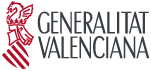 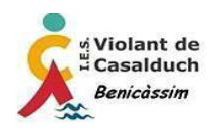 PROGRAMACIÓN ANUALDEPARTAMENTO   DE   INGLÉSCURSO 2020-2021 INDICE  1  . INTRODUCCIÓNOBJETIVOSCOMPETENCIAS BÁSICAS Y SU RELACIÓN CON LOS OBJETIVOS DE LA MATERIA Y LOS CRITERIOS DE EVALUACIÓNCONTENIDOS, ESTRUCTURA Y CLASIFICACIÓNUNIDADES DIDÁCTICASOPTATIVAS DEL DEPARTAMENTO:  ALEMÁN Y COMUNICACIÓN ORAL 3º ESOMETODOLOGÍA . ORIENTACIONES DIDÁCTICASEVALUACIÓNMEDIDAS DE ATENCIÓN AL ALUMNADO CON NECESIDADES ESPECIFICAS DE APOYO EDUCATIVOELEMENTOS TRANSVERSALESEVALUACIÓN DE LA PRÁCTICA DOCENTERESOLUCIONES COVID -191	INTRODUCCIÓN COMPOSICIÓN  DEPARTAMENTO	51.1	Justificación	61.2 Contextualización	72	OBJETIVOS	72.1	Objetivos generales de la etapa	72.2	Objetivos específicos en la etapa	93.- LAS COMPETENCIAS BÁSICAS Y SU RELACIÓN CON LOS OBJETIVOS DE LA MATERIA Y LOS CRITERIOS DE EVALUACIÓN	133.Su relación con los objetivos de la materia	133.2 Evaluación de las competencias y subcompetencias	214. CONTENIDOS. ESTRUCTURA Y CLASIFICACIÓN	254.1 Contenidos en ESO	254.2 Contenidos en Bachillerato	1091	UNIDADES DIDÁCTICAS	1455.1 Primero de la ESO	1455.2 Segundo de ESO	3895.3 Tercero de ESO	6915.4 Cuarto de ESO	9535.5 Primero de Bachillerato	9835.6 Segundo de Bachillerato	10005.7 Distribución temporal de las unidades didácticas	10236.- OPTATIVAS DEL DEPARTAMENTO: ALEMÁN Y COMUNICACIÓN ORAL	10246.1 OPTATIVA DE ALEMÁN COMO SEGUNDA LENGUA EXTRANJERA	10246.2 COMUNICACIÓN ORAL EN 3º ESO	10317.-METODOLOGÍA. ORIENTACIONES DIDÁCTICAS	10397.1. Metodología general	10397.2 Metodología específica	10407.3 Actividades y estrategias de enseñanza y aprendizaje. Actividades complementarias	10408.- EVALUACIÓN	10438.1 Procedimientos de evaluación	10448.2 ESO	10448.3 3º PMAR y PR4	10548.4 Bachillerato	10578.5 Instrumentos de evaluación	10638.6 Tipos de evaluación  y Criterios de Calificación	1064Criterios de calificación	10648.6.6 Recuperación  de la asignatura pendiente	10678.7  Actividades de refuerzo y ampliación	10688.8 Evaluación del  proceso de enseñanza y aprendizaje	10699.MEDIDAS DE ATENCIÓN AL ALUMNADO CON NECESIDAD ESPECÍFICA DE APOYO EDUCATIVO	10699.1 Atención a la diversidad en la educación secundaria	10699.2 Atención a la diversidad en bachillerato	107010. ELEMENTOS TRANSVERSALES	107110.1 Fomento de la lectura	107110.2 Utilización de las tecnologias de la información y la comunicación	107310.3 Emprendimiento	107410.4 Educación cívica y constitucional	107411.- EVALUACIÓN DE LA PRÁCTICA DOCENTE	107412.- RESOLUCIONES ANTE COVID 19.................................................................1076INTRODUCCIÓN COMPOSICIÓN  DEPARTAMENTOEl éxito del proceso enseñanza-aprendizaje depende en gran medida de la elaboración del proyecto curricular. Los objetivos deben ser fijados. Los contenidos deben ser programados. La secuencia de los contenidos se establece con antelación. Y la capacidad final del alumno debe ser clara.Es importante poner por escrito la metodología empleada para tales fines así como los medios (libros, material audiovisual…). Asimismo, es fundamental que los criterios de evaluación queden bien claros.Los objetivos que nos podemos plantear los profesores con respecto a los alumnos no conciernen únicamente el inglés en sí. Es interesante pues considerar el tratamiento de temas transversales. Pero sobre todo, nos interesa el alumno como persona, por lo que es necesario plantearse cómo atender a la diversidad.La presente programación recoge cuatro cursos de Educación Secundaria Obligatoria y los dos de Bachillerato, así como la optativa de Alemán.Ésta es la composición del departamento de inglés para el curso 2020 /2021:Réjane Huige, profesora con plaza definitiva en el centro, impartirá clase de inglés a estos grupos: 1º ESO E, 2º ESO F, 3º ESO A,B  y C y a un grupo de 3º ESO Comunicación Oral. Begoña Bellés, profesora con plaza definitiva en el centro. Sus grupos serán:  2º ESO G del cual será tutora, 3º ESO PMAR, 1º Bachillerato C y D. Victoria Martínez, profesora con plaza definitiva en el centro.  Impartirá la optativa de Alemán de 1º ESO a 1º Bachillerato y de Inglés tendrá dos grupos de 1º Bachillerato A ,del cual será tutora y B. Víctor Rovira , profesor definitivo en el centro que  impartirá clase a los grupos: 2º ESO A, B y C, y 2º Bachillerato A y B . Mª Fernanda Pascual, profesora con plaza definitiva en el centro. Sus grupos serán 1º ESO D , del que será tutora  y donde impartirá clase de Inglés, Castellano e Historia y 1º ESO F.Lucia González, profesora en comisión de servicios en el centro. Sus grupos serán 1ºESO A y 1º ESO B , 4º ESO A, del que será tutora  y 4º ESO B. También impartirá 4 horas de clase de Inglés Técnico al alumnado del Ciclo Formativo Superior.Begoña Borrás, profesora interina. Sus grupos serán 2º ESO D ,4º  ESO C , D y E  y PR4 .Impartirá también clase a un grupo de la optativa de Inglés Oral en 3º ESO y su tutoría es 4º ESO C.Yolanda Pallarés, profesora con plaza definitiva en el centro y  jefe de departamento.  Impartirá clase a los grupos: 2º ESO E, 3º ESO D y E y 2º de Bachillerato C y D .El material didáctico con soporte digital que se utilizará para la asignatura de Inglés  en 1º, 2º y 3º ESO será de  la editorial Oxford. Spectrum 1, 2 y 3 Student´s Book and Workbook . En 3º PMR será Essential Practice 1. En PR4 utilizaremos Spectrum WB Essential Practice 3 también de Oxfod University Press.En 4º ESO y Bachillerato , trabajaremos con la editorial Burlington Books. Los títulos son Way To English 4 (SB y WB) para 4º ESO, Living English 1 (SB y WB) para 1º Bachillerato y Living English 2 (SB) para 2º Bachillerato.JustificaciónEn primer lugar, no escasean argumentos para justificar la enseñanza de este idioma extranjero: el inglés. Los cambios socioeconómicos así como los avances tecnológicos suscitan un gran interés en el aprendizaje de las lenguas extranjeras, sobre todo del inglés. Las relaciones comerciales, profesionales, culturales y turísticas, de carácter internacional, así como los medios de transportes actuales, favorecen los intercambios en los que el idioma extranjero tiene un papel fundamental.Además el desarrollo de la tecnología de la información y de la comunicación convierte el inglés en un instrumento indispensable. Por eso es necesario preparar al alumno para que se pueda desenvolver mejor en un mundo plurilingüe cada vez más abierto a las relaciones internacionales de cualquier tipo.En segundo lugar, en la programación se contemplan unas competencias básicas. Se plantean unos objetivos no didácticos como algunos hábitos saludables o el desarrollo de valores como la solidaridad, el respeto, el interés por conocer el mundo, la justicia, etc.Y finalmente, nos interesa el crecimiento de nuestros alumnos como personas, sobre todo en esta etapa de su vida en la que necesitan más que nunca sentirse valorados. A través del inglés, nosotros, profesores que impartimos este idioma, debemos enseñarles a aprender a aprender, es decir, a desarrollar habilidades como estudiante. Si logramos que se sientan felices con la materia del inglés, esto quiere decir que muy probablemente estamos contribuyendo a consolidar su deseo de descubrir cosas nuevas y sobre todo, su confianza en ellos mismos.1.2 ContextualizaciónSe entiende por contexto el entorno social, histórico y geográfico en el que se desarrolla la labor docente.Obviamente, no todos los contextos son iguales. Contextualizar sería entonces adaptar el proceso de enseñanza-aprendizaje a las diferentes coyunturas geográficas, históricas y sociales.Al programar, debemos tener en cuenta las características del alumnado, sus intereses, motivaciones y ritmos de aprendizaje así como los recursos disponibles disponibles: naturales, culturales, etc.En cuanto al entorno sociocultural de nuestro centro, el instituto “Violant de Casalduch” se sitúa en Benicassim, localidad costera de Castellón, de unos 20 000 habitantes. Su economía está fuertemente relacionada con el turismo. Por ello el conocimiento del inglés puede ser para nuestros alumnos una importante baza a la hora de encontrar trabajo. El sector servicios ofrece mucho trabajo en nuestra localidad: hoteles, restaurantes y negocios en general en los que el conocimiento del francés puede abrir muchas puertas dado el importante número de visitantes franceses que recibe Benicassim. OBJETIVOSObjetivos generales de la etapaObjetivos generales de la enseñanza del inglés en la ESOSegún Real Decreto 1631/2006, la enseñanza de la Lengua extranjera en esta etapa tendrá como finalidad el desarrollo de las siguientes capacidades:Escuchar y comprender información general y específica de textos orales en situaciones comunicativas variadas, adoptando una actitud respetuosa y de cooperación.Expresarse e interactuar oralmente en situaciones habituales de comunicación de forma comprensible, adecuada y con cierto nivel de autonomía.Leer y comprender textos diversos de un nivel adecuado a las capacidades e intereses del alumnado con el fin de extraer información general y específica, y utilizar la lectura como fuente de placer y de enriquecimiento personal.Escribir textos sencillos con finalidades diversas sobre distintos temas utilizando recursos adecuados de cohesión y coherencia.Utilizar con corrección los componentes fonéticos, léxicos, estructurales y funcionales básicos de la lengua extranjera en contextos reales de comunicación.Desarrollar la autonomía en el aprendizaje, reflexionar sobre los propios procesos de aprendizaje, y transferir a la lengua extranjera conocimientos y estrategias de comunicación adquiridas en otras lenguas.Utilizar estrategias de aprendizaje y todos los medios a su alcance, incluidas las tecnologías de la información y la comunicación, para obtener, seleccionar y presentar información oralmente y por escrito.Apreciar la lengua extranjera como instrumento de acceso a la información y como herramienta de aprendizaje de contenidos diversos.Valorar la lengua extranjera y las lenguas en general, como medio de comunicación y entendimiento entre personas de procedencias, lenguas y culturas diversas evitando cualquier tipo de discriminación y de estereotipos lingüísticos y culturales.Manifestar una actitud receptiva y de auto-confianza en la capacidad de aprendizaje y uso de la lengua extranjera.Objetivos generales de BachilleratoEl alumno que accede a Bachillerato lleva varios a los estudiando la lengua y cultura extranjera, y por lo tanto, ha adquirido una serie de conocimientos y capacidades. Se pretende ahora perfeccionarlos y ampliarlos para reconocer la lengua y la cultura extranjera como un medio de enriquecimiento personal, de aprendizaje para posibles estudios o intereses posteriores y como medio de expresión y comunicación de una estructura mental y de representación del mundo.Las situaciones que se proponen para esta etapa incluyen además del entorno familiar y de la vida cotidiana (tratados en la etapa anterior), aspectos socioculturales relacionados con la edad y circunstancias de los alumnos/as del centro.Se utilizará material adaptado adecuado a su nivel, y se incluirá material auténtico de textos orales (programas de televisión y radio, películas, documentales y otros medios audiovisuales) y escritos (periódicos, revistas de divulgación, folletos informativos, textos literarios,...)Se consolidará la competencia lingüística en sus tres niveles (fonético – fonológico, morfosintáctico y léxico) como medio y no como fin para la adquisición de la competencia comunicativa.En este aspecto, se trabajará para que el alumno sea capaz de comprender y producir mensajes orales y escritos de forma fluida, creativa y autónoma.El alumno ha de ser responsable de su propio proceso de aprendizaje, utilizando de forma autónoma diferentes estrategias que desarrollen la competencia comunicativa y mecanismos de corrección apropiados, participando activamente dentro y fuera del aula.A través del conocimiento de aspectos lingüísticos y socioculturales de los países en los que se habla la lengua extranjera, el alumno podrá acceder a realidades diferentes a las suyas y así analizarlas, valorarlas y compararlas críticamente con las manifestaciones culturales propias de su sociedad.De esta manera, se contribuye a que el alumno amplíe su cultura y visión de la realidad con un espíritu crítico.Objetivos específicos en la etapaObjetivos de la enseñanza del inglés en la ESOLa integración en la Unión Europea de países con hablantes de lenguas diversas hace necesario el conocimiento de lenguas extranjeras para facilitar la comunicación entre los miembros de esta amplia Comunidad. En este contexto, se reconoce el papel de las lenguas extranjeras como elemento clave en la construcción de la identidad europea: una identidad plurilingüe y multicultural, así como uno de los factores que favorece la libre circulación de personas y facilita la cooperación cultural económica, técnica y científica entre los países.Todas estas razones llevan a considerar la necesidad de que el alumnado de Educación Secundaria Obligatoria termine sus estudios con el conocimiento de, al menos, dos lenguas diferentes a la propia.El Consejo de Europa insiste en la necesidad de que las personas desarrollen competencias suficientes para relacionarse con otros miembros de los países europeos. En consecuencia, estima que se debe dar un nuevo impulso a la enseñanza de idiomas que ayude a desarrollar la idea de ciudadanía europea y recomienda la adquisición de un cierto nivel de competencia comunicativa en más de una lengua extranjera durante la etapa educativa de la Enseñanza Secundaria Obligatoria, así como de mecanismos que permitan continuar el aprendizaje de idiomas durante la  vida adulta.El Consejo de Europa establece un marco de referencia común europeo para el aprendizaje de lenguas extranjeras, indicando que para desarrollar progresivamente la competencia comunicativa en una determinada lengua, el alumnado debe ser capaz de llevar a cabo una serie de tareas de comunicación.Las tareas de comunicación configuran un conjunto de acciones que tienen una finalidad comunicativa concreta dentro de un ámbito específico. Para su realización, se activa la competencia comunicativa, se ponen en juego diversas estrategias y se utilizan diferentes destrezas lingüísticas y discursivas de forma contextualizada. Por lo tanto, las actividades en las que se usa la lengua extranjera están enmarcadas en ámbitos que pueden ser de tipo público (todo lo relacionado con la interacción social cotidiana), personal (relaciones familiares y prácticas sociales individuales), laboral o educativo.La competencia comunicativa, que se desarrollará en el proceso de realización de tareas de comunicación, incluirá las siguientes subcompetencias: competencia lingüística (elementos semánticos, morfosintácticos y fonológicos), competencia pragmática o discursiva (funciones, actos de habla, conversación, etc.), competencia socio lingüística (convenciones sociales, intención comunicativa, registros, etc.).El alumnado utilizará estrategias de comunicación de forma natural y sistemática con el fin de hacer eficaces los actos de comunicación realizados a través de las destrezas comunicativas. Las destrezas que se desarrollarán serán: productivas (expresión oral y escrita), receptivas (comprensión oral y escrita e interpretación de códigos no  verbales) y basadas en la interacción o mediación.Junto con lo expuesto anteriormente, el proceso de enseñanza y aprendizaje de lenguas extranjeras contribuirá a la formación educativa del a1umnado desde una perspectiva global que favorezca el desarrollo de su personalidad, la integración social, las posibilidades de acceso a datos de interés, etc.De esta forma, la Educación Secundaria Obligatoria propiciará que los alumnos que hoy se están formando conozcan formas de vida y organización social diferentes a las nuestras, mejoren su capacidad de empatía, diversifiquen sus cana1es de información y entablen relaciones caracterizadas por la tolerancia social y cultural en un mundo en que la comunicación internacional está cada vez más presente.Los objetivos son:Adquirir la capacidad de comunicarse oralmente y por escrito de forma eficaz en situaciones habituales de comunicación a través de tareas específicas.Desarrollar destrezas comunicativas, tanto receptivas como productivas, con el fin de realizar intercambios de información dentro y fuera del aula.Leer diversos tipos de textos de forma comprensiva y autónoma, con el fin de acceder a fuentes de información variadas y como medio para conocer culturas y formas de vida distintas a las propias.Transferir al conocimiento de la lengua extranjera las estrategias de comunicación adquiridas en la lengua materna o en el aprendizaje de otras lenguas, con el fin de realizar tareas interactivas en situaciones reales o simuladas.Reflexionar sobre el funcionamiento de la lengua como elemento facilitador del aprendizaje en la realización de tareas y como instrumento para el desarrollo de la autonomía.Utilizar estrategias de aprendizaje y recursos didáctico s (diccionarios, libros de consulta, materiales multimedia, etc.) con el fin de buscar información y resolver situaciones de aprendizaje de forma autónoma.Reflexionar sobre los propios procesos de aprendizaje y desarrollar interés por incorporar mejoras que lleven al éxito en la consecución de las tareas planteadas.Acceder al conocimiento de la cultura que transmite la lengua extranjera, desarrollando respeto hacia ella y sus hablantes, para lograr un mejor entendimiento internacional.Apreciar el valor de la lengua extranjera como medio de comunicación con personas que pertenecen a una cultura diferente y como elemento favorecedor de las relaciones sociales e interpersonales.Objetivos de la enseñanza del inglés en bachilleratoEl segundo curso de Bachillerato se caracteriza por ser el final de la etapa de Bachillerato y, por lo tanto, final de la Educación Secundaria.El objetivo fundamental es que el alumnado consolide todo lo que ha aprendido en 1º de Bachillerato y pueda, de una manera autónoma, recurrir a textos ingleses o americanos y extraer la información relevante.Por todo ello no es necesario hacer un desglose detallado de las unidades del texto recomendado puesto que ello solo sirve para orientar al profesor en su trabajo cotidiano.Así pues haremos hincapié en los objetivos fundamentales que podemos resumir en un dominio de léxico lo más ampliamente posible valorando, sobre todo el aspecto de comprensión y expresión escrita.Con independencia de esto, no descuidaremos los aspectos orales de la materia. Se debe advertir a los alumnos que cualquier texto que se introduzca y se trabaje en clase debe ser objeto de estudio amplio por su parte, pues se utilizará para evaluar los progresos y conocimientos de READING y ORAL COMPREHENSION.Del texto recomendado podemos citar los objetivos siguientes:Comprender e interpretar críticamente un texto de una revista de divulgación. Expresar opiniones oralmente y por escrito.Expresar oralmente y por escrito las ventajas y desventajas de una cuestión determinada.Leer de manera autónoma un texto literario autobiográfico.Relatar oralmente por escrito una experiencia personal.Leer de manera autónoma el texto de una revista o periódico. Participar en la simulación de una entrevista de deportes.Reflexionar sobre el funcionamiento de la lengua inglesa en la formación de palabras por medio de sufijos.Escribir resúmenes de textos.Leer críticamente un extracto de un texto literario (novela).Escribir la descripción de una persona.Participar en una conversación discutiendo y especulando sobre situaciones extrañas.Leer críticamente un extracto de un texto biográfico (acerca de un escritor británico afincado en España) valorando otros modos de organizar la experiencia.Escribir una carta informal. Expresar opiniones.Leer de manera autónoma un extracto de una novela de ciencia -ficción.Escribir un informe sobre un suceso utilizando correctamente los elementos discursivos adecuados.Conocer aspectos del medio socio-cultural británico y americano. Valorar críticamente lo relativo a convenciones y normas culturales.Comprender e interpretar críticamente un extracto de un periódico o una noticia de un periódico.Escribir una carta formal.Comprender e interpretar críticamente un extracto escrito de dos anécdotas y la grabación de una charla radiofónica.Escribir un ensayo sobre las propias creencias.Comprender e interpretar críticamente el texto de una canción pop.Participar en un debate expresando las reacciones ante una canción escuchada.Hacer redacciones en clase sobre temas sugeridos por el profesor.Memorizar el máximo de vocabulario y de “phrasal verbs”.3.- LAS COMPETENCIAS BÁSICAS Y SU RELACIÓN CON LOS OBJETIVOS DE LA MATERIA Y LOS CRITERIOS DE EVALUACIÓNSon aquellas competencias que debe haber desarrollado un joven o una joven al finalizar la enseñanza obligatoria para poder lograr su realización personal, ejercer la ciudadanía activa, incorporarse a la vida adulta de manera satisfactoria y ser capaz de desarrollar un aprendizaje permanente a lo largo de la vida.3.Su relación con los objetivos de la materiaLas finalidades son las siguientes:Integrar los diferentes aprendizajes, tanto formales (incorporados a las diferentes áreas o materias) como informales y no formales.Permitir a todos los estudiantes integrar sus aprendizajes.Orientar la enseñanza, al permitir identificar los contenidos y los criterios de evaluación de carácter imprescindible.No existe relación entre la enseñanza de determinadas áreas o materias y el desarrollo de ciertas competencias. Cada una de las áreas contribuye al desarrollo de diferentes competencias y, a su vez, cada una de las competencias básicas se alcanzará como consecuencia del trabajo en varias áreas o materias.En el marco de la propuesta realizada por la Unión Europea se han identificado ocho competencias básicas:Competencia en comunicación lingüísticaCompetencia matemáticaCompetencia en el conocimiento y la interacción con el mundo físicoTratamiento de la información y competencia digitalCompetencia social y ciudadanaCompetencia cultural y artísticaCompetencia para aprender a aprenderAutonomía e iniciativa personalEn cada materia se incluyen referencias explícitas acerca de su contribución a aquellas competencias básicas. Por otro lado, tanto los objetivos como la propia selección de los contenidos buscan asegurar el desarrollo de todas ellas. Los criterios de evaluación sirven de referencia para valorar el grado progresivo de adquisición.3.1.1 Competencias básicas en la ESOCompetencia en comunicación lingüísticaEsta competencia se refiere a la utilización del lenguaje como instrumento de comunicación oral y escrita, de representación, interpretación y comprensión de la realidad, de construcción y comunicación del conocimiento y de organización y autorregulación del pensamiento, las emociones y la conducta.Con distinto nivel de dominio y formalización (especialmente en lengua escrita) esta competencia significa, en el caso de las lenguas extranjeras, poder comunicarse en algunas de ellas y, con ello, enriquecer las relaciones sociales y desenvolverse en contextos distintos al propio. Asimismo, se favorece el acceso a más y diversas fuentes de información, comunicación y aprendizaje.En síntesis, el desarrollo de la competencia lingüística al final de la educación obligatoria comporta el dominio de la lengua oral y escrita en múltiples contextos y el uso funcional de, al menos, una lengua extranjera.Competencia matemáticaEsta competencia supone aplicar aquellas destrezas y actitudes que permiten razonar matemáticamente, comprender una argumentación matemática y expresarse y comunicarse en el lenguaje matemático utilizando las herramientas de apoyo adecuadas e integrando el conocimiento matemático con otros tipos de conocimiento para dar una mejor respuesta al distinto nivel de complejidad de las situaciones de la vida.Competencia en el conocimiento y la interacción con el mundo físicoEsta competencia supone el desarrollo y la aplicación del pensamiento científico- técnico para interpretar la información que se recibe y para predecir y tomar decisiones con iniciativa y autonomía personal en un mundo en el que los avances que se van produciendo en los ámbitos científico y tecnológico tienen una influencia decisiva en la vida personal, la sociedad y el mundo natural. Asimismo, implica la diferenciación y valoración del conocimiento científico al lado de otras formas de conocimiento, y la utilización de valores y criterios éticos asociados a la ciencia y al desarrollo tecnológico.En coherencia con las habilidades y destrezas relacionadas hasta aquí, son parte de esta competencia básica el uso responsable de los recursos naturales, el cuidado del medio ambiente, el consumo racional y responsable y la protección de la salud individual y colectiva como elementos clave de la calidad de vida de las personas.Tratamiento de la información y competencia digitalEsta competencia implica ser una persona autónoma, eficaz, responsable, crítica y reflexiva al seleccionar, tratar y utilizar la información y sus fuentes, así como las distintas herramientas tecnológicas; también, tener una actitud critica y reflexiva en la valoración de la información disponible, contrastándola cuando es necesario, y respetar las normas de conducta socialmente acordadas para regular el uso de la información y sus fuentes en los distintos soportes.Competencia social y ciudadanaEsta competencia supone comprender la realidad social en que se vive, afrontar la convivencia y los conflictos empleando el juicio ético basado en los valores y prácticas democráticas y ejercer la ciudadanía actuando con criterio propio, contribuyendo a la construcción de la paz y la democracia y manteniendo una actitud constructiva, solidaria y responsable ante el cumplimiento de los derechos y obligaciones cívicas.Competencia cultural y artísticaEl conjunto de destrezas que configuran esta competencia se refiere tanto a la habilidad para apreciar y disfrutar con el arte y otras manifestaciones culturales, como a aquellas relacionadas con el empleo de algunos recursos de la expresión artística para realizar creaciones propias; implica un conocimiento básico de las distintas manifestaciones culturales y artísticas, la aplicación de habilidades de pensamiento divergente y de trabajo colaborativo, una actitud abierta, respetuosa y crítica hacia la diversidad de expresiones artísticas y culturales, el deseo y voluntad de cultivar la propia capacidad estética y creadora y un interés por participar en la vida cultural y contribuir a la conservación del patrimonio cultural y artístico, tanto de la propia comunidad como de otras comunidades.Competencia para aprender a aprenderAprender a aprender implica la conciencia, gestión y control de las propias capacidades y conocimientos desde un sentimiento de competencia o eficacia personal, e incluye tanto el pensamiento estratégico como la capacidad de cooperar, de autoevaluarse, y el manejo eficiente de un conjunto de recursos y técnicas de trabajo intelectual, todo lo cual se desarrolla a través de experiencias de aprendizaje conscientes y gratificantes, tanto individuales como colectivas.Autonomía e iniciativa personalEsta competencia supone ser capaz de imaginar, emprender, desarrollar y evaluar acciones o proyectos individuales o colectivos con creatividad, confianza, responsabilidad y sentido crítico.3.1.2 Competencias básicas en 3º PMAR y PR4.El aprendizaje de una lengua extranjera contribuye a la adquisición de las competencias antes mencionadas para la ESO y  todas ellas desarrolladas en el material que se utiliza en estos cursos.Competencia en comunicación lingüística al completar, enriquecer y llenar de nuevos matices comprensivos y expresivos esta capacidad comunicativa general. Un aprendizaje de la lengua extranjera basado en el desarrollo de habilidades comunicativas, contribuirá al desarrollo de esta competencia básica en el mismo sentido que lo hace la primera lengua. La aportación de la lengua extranjera al desarrollo de esta competencia es primordial en el discurso oral al adquirir las habilidades de escuchar, hablar y conversar. Asimismo, el aprendizaje de la lengua extranjera, mejora la competencia comunicativa general al desarrollar la habilidad para expresarse, oralmente y por escrito.Competencia para aprender a aprender al facilitar o completar la capacidad de alumnos y alumnas para interpretar o representar la realidad y así construir conocimientos, formular hipótesis y opiniones, expresar y analizar sentimientos y emociones. Por otro lado, la competencia para aprender a aprender se rentabiliza enormemente si se incluyen contenidos directamente relacionados con la reflexión sobre el propio aprendizaje. Esa es la razón de la inclusión en el currículo de un apartado específico de reflexión sobre el propio aprendizaje. El desarrollo de estrategias diversas de aprender a aprender prepara al alumnado de forma progresiva en la toma de decisiones que favorecen la autonomía para utilizar y para seguir aprendiendo la lengua extranjera a lo largo de la vida.Competencia social y ciudadana al favorecer el respeto, el interés y la comunicación con hablantes de otras lenguas y el reconocimiento y la aceptación de diferencias culturales y de comportamiento. El intercambio de información personal ayuda a reforzar la identidad de los interlocutores. Por otro lado, en lengua extranjera es especialmente relevante el trabajo en grupo y en parejas y, a través de estas interacciones, se aprende a participar, a expresar las ideas propias y a escuchar las de los demás, se desarrolla la habilidad para construir diálogos, negociar significados, tomar decisiones valorando las aportaciones de los compañeros, conseguir acuerdos, y, en definitiva, se favorece aprender de y con los demás.Competencia en tratamiento de la información y competencia digital al acceder de manera sencilla e inmediata a la información que se puede encontrar en esta lengua, al tiempo que ofrece la posibilidad de comunicarnos utilizándola. Además, facilita la comunicación personal a través del correo electrónico en intercambios con jóvenes de otros lugares, y, lo que es más importante, crea contextos reales y funcionales de comunicación. Este uso cotidiano contribuye directamente al desarrollo de esta competencia.Competencia artística y cultural al incluir un acercamiento a manifestaciones culturales propias de la lengua y de los países en los que se habla y propiciar una aproximación a obras o autores que han contribuido a la creación artística. Asimismo, el área contribuye al desarrollo de esta competencia si se facilita la expresión de opiniones, gustos y emociones que producen diversas manifestaciones culturales y artísticas y si se favorecen los trabajos creativos individuales y en grupo, como la realización y representación de simulaciones y narraciones.Competencia autonomía e iniciativa personal al fomentar el trabajo cooperativo en el aula, el manejo de recursos personales y habilidades sociales de colaboración y negociación, lo que supone poner en funcionamiento determinados procedimientos que permiten el desarrollo de iniciativas y toma de decisiones en la planificación, organización y gestión del trabajo, propiciando así la autonomía y la iniciativa personal.   3.1.3 Competencias básicas en BachilleratoDentro de las distintas materias del currículo de bachillerato el estudio de una lengua extranjera contribuye al desarrollo de una serie de competencias que profundizan en la madurez intelectual, social y humana y que van a permitir al alumnado incorporarse a la vida activa y desarrollar las habilidades necesarias para acceder a la educación superior.La materia de Lengua extranjera se concibe como un conjunto de competencias cuyo desarrollo integrado debe ser el objetivo del proceso de enseñanza-aprendizaje:Competencia en comunicación lingüísticaEsta competencia se refiere a la utilización del lenguaje como instrumento de comunicación oral y escrita, de comprensión, expresión e interpretación de los pensamientos, los sentimientos y los hechos, en la amplia gama de contextos sociales y culturales, bien en la lengua materna o en otras lenguas.Con distinto nivel de dominio y formalización -especialmente en lengua escrita- esta competencia significa, en el caso de las lenguas extranjeras, poder comunicarse en algunas de ellas y, con ello, fomentar la comunicación intercultural y aumentar las habilidades sociolingüísticas. La competencia morfosintáctica, la gramatical y la fonológica se irán afianzando y ampliando progresivamente. Asimismo, se favorece el acceso a más y diversas fuentes de información, comunicación y aprendizaje.En síntesis, el desarrollo de la competencia lingüística al final del bachillerato comporta el dominio de la lengua oral y escrita en múltiples contextos, y el desarrollo de  actitudes positivas hacia otras lenguas y culturas.Competencia en el tratamiento de la información y competencia digitalEsta competencia exige el uso habitual de las tecnologías de la información y la comunicación como herramienta de trabajo individual y compartido.El alumnado de bachillerato ya es competente en el uso de destrezas relativas a recuperar, evaluar, almacenar, producir, presentar e intercambiar información; tanto de forma autónoma como en grupo.Además, el estudio de una lengua extranjera incrementa la competencia del alumno para valorar de forma crítica y reflexiva la numerosa información disponible, seleccionar la información más relevante, el interés por utilizarla como vehículo de comunicación, y, finalmente, la sensibilidad hacia un uso responsable y seguro.Competencia social y ciudadanaLa convivencia en los distintos entornos en los que el alumnado desarrolla su actividad exige que la práctica activa del diálogo y la negociación, como fórmula en la solución de conflictos, se realicen como habilidades interpersonales que configuran la competencia social y ciudadana.Esta competencia implica ejercer la ciudadanía, actuando con criterio propio, contribuyendo a la construcción de la paz y la democracia, y manteniendo una actitud constructiva, solidaria y responsable ante el cumplimiento de los derechos y obligaciones cívicas.Esta competencia requiere comprender la realidad social en que se vive, compartir los valores democráticos y, como tarea común, construir una comunidad más justa.Autonomía y espíritu emprendedorSe trata de la competencia para tomar decisiones y asumir las responsabilidades de manera autónoma con el fin de promover cambios y de aceptarlos y apoyarlos.Para manejarse correctamente en una lengua extranjera es necesario saber enfrentarse a situaciones nuevas con autonomía, eficacia, confianza en sí mismo y creatividad, y requiere necesariamente un aprendizaje, además de tener un buen conocimiento de sí mismo, de las oportunidades existentes y de las metodologías más eficaces para conseguirlo.Al conocimiento y la metodología se unen la disposición para mostrar iniciativas propias, la actitud positiva hacia el cambio y la innovación, la motivación y la confianza en la capacidad de uno mismo de lograr el éxito, la actitud permanente por aprender, la adaptabilidad y la flexibilidad suficiente para modificar planteamientos, o el sentido de la responsabilidad para dar continuidad a los proyectos.Competencia emocionalLa competencia emocional se define por la “madurez” que la persona demuestra en sus actuaciones tanto consigo mismo como con los demás.El conocimiento que tiene de sí mismo -el autoconcepto- y la valoración que le merece-autoestima- son un mediador clave a la hora de abordar cualquier actividad o de establecer cualquier relación.Esta competencia exige la práctica de las habilidades de análisis y reflexión sobre las propias reacciones y actuaciones y los condicionantes emocionales que los motivan.La observación de la práctica de los “otros” ayuda a la anticipación y el autocontrol. La práctica de la escucha, el ejercicio de las habilidades sociales; el respeto al punto de vista de los otros, la tolerancia, etc. son comportamientos que demuestran, y enseñan, la competencia emocional, ya que contribuyen a mejorar las relaciones y, con ellas, el clima mejora y, con la mejora de este, la autoestima se ve reforzada y se alcanza un mayor equilibrio.Competencia cultural y artísticaEl estudio de una lengua extranjera facilita el desarrollo de la competencia cultural y artística que se define por la sensibilidad hacia la expresión creativa de ideas, experiencias y emociones a través de los distintos códigos de expresión, y el conocimiento de diferentes lenguas y culturas.Esta competencia implica un conocimiento básico de las distintas manifestaciones culturales y artísticas, la aplicación de habilidades de pensamiento divergente y de trabajo colaborativo, una actitud abierta, respetuosa y crítica hacia la diversidad de expresiones artísticas y culturales, el deseo y voluntad de cultivar la propia capacidad estética y creadora, y un interés por participar en la vida cultural y por contribuir a la conservación del patrimonio cultural y artístico, tanto de la propia comunidad, como de otras comunidades y culturas.3.2 Evaluación de las competencias y subcompetenciasLas competencias básicas conforman un elemento clave en el desarrollo del alumno/a durante la enseñanza obligatoria. Por lo tanto, es necesaria una evaluación de las mismas, distinta e independiente de los criterios de evaluación. Con el objeto de simplificar la evaluación de las competencias básicas a lo largo del curso académico, es necesario desglosarlas en subcompetencias, ya que si no, serían demasiado genéricas y complicadas de valorar. A continuación se incluye un cuadro con las competencias y subcompetencias que deberían evaluarse durante el curso:Comunicación lingüísticaSer progresivamente competente en la expresión y comprensión de los mensajes orales que se intercambian en situaciones comunicativas diversas.Adaptar la comunicación al contextoUtilizar activa y efectivamente códigos y habilidades lingüísticas y las reglas propias del intercambio comunicativo en diferentes situaciones.Producir textos orales y escritos adecuados a cada situación de comunicación.Comprender, componer y utilizar distintos tipos de textos con intenciones comunicativas diversasConservar y mejorar la competencia comunicativa empleando la lectura como fuente de placer, de descubrimiento de otros entornos, idiomas y culturas, de fantasía y de saber.Aplicar de manera efectiva las reglas de funcionamiento del sistema de la lengua.Aplicar de manera efectiva las estrategias necesarias para interactuar lingüísticamente de una manera adecuada.Tener conciencia de las convenciones sociales, de los valores y aspectos culturales y de la versatilidad del lenguaje en función del contexto y la intención comunicativa.Expresar adecuadamente (en fondo y en forma) las propias experiencias, ideas y emociones.Tener en cuenta y aceptar opiniones distintas a la propia y realizar críticas con espíritu constructivo.MatemáticaInterpretar y expresar con claridad y precisión informaciones, datos y argumentaciones.Competencia en tratamiento de la información y competencia digital.Utilizar las tecnologías de la información y la comunicación como instrumento de trabajo intelectual para informarse, aprender y comunicar.Localizar e interpretar la información para utilizarla, difundirla y permitir que todos los individuos y grupos sociales puedan acceder a la creciente oferta de servicios de la sociedad del conocimiento.Usar fuentes de información y situaciones de comunicación diversas para consolidar las destrezas lectoras y comunicativas.Competencia social y ciudadanaUtilizar el idioma como vehículo de comunicación y transmisión cultural.Reconocer y aceptar, mediante el conocimiento del idioma, las diferencias culturales y de comportamiento.Aprovechar la interacción que se produce en el trabajo en equipo para aprender a participar, expresar ideas propias, escuchar las de los demás, desarrollar la habilidad para construir diálogos, tomar decisiones tomando en cuenta las aportaciones de los compañeros, y favorecer el hecho de aprender de y con los demás.Saber comunicar en diferentes contextos, expresando las propias ideas y escuchando las ajenas.Mostrar un comportamiento coherente con los valores democráticos manifestado especialmente en la toma de conciencia, control y autorregulación de los propios pensamientos, valores, sentimientos y acciones.Competencia cultural y artísticaConocer, comprender, apreciar y valorar diferentes manifestaciones culturales y artísticas, utilizarlas como fuente de enriquecimiento y disfrute y considerarlas como parte del patrimonio de los pueblos.Apreciar la creatividad implícita en la expresión de ideas, experiencias o sentimientos a través de diferentes medios artísticos o de las diferentes formas que adquieren las llamadas artes populares.Mostrar una actitud abierta, respetuosa y crítica hacia la diversidad de expresiones artística y culturales.Cultivar la propia capacidad estética y creadora.Apreciar la diversidad cultural a partir de diferentes manifestaciones artísticas.Aprender a aprenderSer consiente de lo que se sabe y de lo que es necesario aprender, de cómo se aprende, y de cómo se gestionan y controlan de forma eficaz los procesos de aprendizaje, optimizándolos y orientándolos a satisfacer objetivos personales.Ser capaz de obtener información (ya sea individualmente o en colaboración) y transformarla en conocimiento propio, integrándola con los saberes previos y con la experiencia personal y sabiendo aplicar los nuevos conocimientos y capacidades en situaciones parecidas y contextos diversos.Manejar de manera eficiente un conjunto de recursos y técnicas de trabajo intelectual con manifestación de pensamiento estratégico.Integrar los conocimientos y procedimientos adquiridos para comprender las informaciones provenientes de su propia experiencia y de los medios escritos y audiovisuales.Desarrollar estrategias para pensar, organizar, memorizar y recuperar información, tales como resúmenes, esquemas o mapas conceptuales.Ser capaz de comunicar de manera eficaz los resultados del propio trabajo.Autonomía e iniciativa personalElegir con criterio propio.Poder transformar las ideas en acciones, es decir, proponerse objetivos y planificar y llevar a cabo proyectos.Reelaborar los planteamientos previos o elaborar nuevas ideas, buscar soluciones y llevarlas a la práctica.Relacionarse, cooperar y tra bajar en equipo: ponerse en el lugar del otro, valorar las ideas de los demás, dialogar y negociar, emplear la asertividad para hacer saber adecuadamente a los demás las propias decisiones, y trabajar de forma cooperativa y flexible.Desarrollar un espíritu crítico. Enfrentarse a problemas abiertos, participar en la construcción tentativa de soluciones.Desarrollar iniciativas de planificación y ejecución, así como procesos de toma de decisiones.Realizar debates y trabajos individuales o en grupo que implican idear, analizar, planificar, actuar y revisar lo hecho y extraer conclusiones.Reforzar la autonomía, la autoestima y la identidad personal.Desarrollar cualidades personales como la iniciativa, el espíritu de superación, la perseverancia ante las dificultades, la autonomía y la autocrítica.4. CONTENIDOS. ESTRUCTURA Y CLASIFICACIÓNLos contenidos se adecuan a los objetivos de aprendizaje, que consisten sobre todo en familiarizarse con el lenguaje que se utiliza en clase y en repasar estructuras y vocabulario con las que se intentó familiarizarse anteriormente.4.1 Contenidos en ESO4.1.1 Primero de la ESOLos contenidos que conforman esta materia y este curso con el libro de texto Spectrum 1, se han agrupado en: comprensión y producción (expresión e interacción) de textos orales y escritos, y elementos transversales a la asignatura. Los cuatro primeros bloques, relacionados con los dos centros de atención específicos: el lenguaje oral y el lenguaje escrito, recogen los elementos constitutivos del sistema lingüístico, su funcionamiento y relaciones y la dimensión social y cultural de la lengua extranjera.Bloque 1. Comprensión de textos orales1. Estrategias de comprensión oral:Movilización de información previa sobre tipo de tarea y tema: identificación de situaciones familiares.Identificación del tipo de texto, soporte y estructura: conversación formal e informal, anuncios, informes, noticias, canciones, historietas, podcast, videoconferencias, etc.Distinción de tipos de comprensión: sentido general, información esencial y puntos principales.Formulación de hipótesis razonables sobre contenido y contexto.Inferencia y formulación de hipótesis sobre significados a partir de la comprensión de elementos significativos, lingüísticos: ideas explícitas y paralingüísticos: modulación de la voz.Reformulación de hipótesis a partir de la comprensión de nuevos elementos: palabras clave, ruido ambiental, etc.Técnicas de escucha activa: escuchar sin interrumpir, mostrar atención, interés y empatía.2. Aspectos socioculturales y sociolingüísticos:Fórmulas sociales propias de los contactos sociales cotidianos tales como disculpas, agradecimientos o despedidas.Patrones de comportamiento: expresiones faciales y gestos.Relaciones interpersonales e interculturales tales como las normas de cortesía y las muestras de respeto entre personas de diferentes culturas y orígenes.Registro: diferenciar una situación formal de una informal.Convenciones sociales: comportamiento en invitaciones, fiestas, etc.Manifestaciones culturales y artísticas tales como canciones, textos literarios, monumentos, personajes, etc.3. Funciones comunicativas:Iniciación y mantenimiento de relaciones personales y sociales: saludar, despedirse, presentarse o presentar a alguien, pedir disculpas, agradecer y felicitar.Establecimiento y mantenimiento de la comunicación y organización del discurso: señalar que se entiende o preguntar si se ha entendido; deletrear y pedir que se deletree algo; pedir que alguien hable más despacio.Descripción de personas, objetos y lugares.Narración de acciones y situaciones habituales del momento presente y del pasado. Planes y proyectos.Petición y ofrecimiento de información sobre datos personales, lugares, horarios, fechas, precios y cantidades. Petición de permiso o de ayuda para hacer algo.Expresión del conocimiento, la seguridad, la duda, el acuerdo, la satisfacción y sus contrarios.Expresión de la voluntad, la orden y la prohibición. Invitaciones e instrucciones.Expresión sensaciones físicas y estados de ánimo. Expresión de sentimientos como el agrado o el afecto.Concepción del uso del lenguaje como herramienta para aprender y reflexionar sobre su propio aprendizaje.Comprensión de la función poética del lenguaje.4. Léxico, expresiones y modismos de uso frecuente (recepción):Formación de palabras muy frecuentes.Iniciación de algunas colocaciones básicas.Vocabulario usual para los temas siguientes: identificación personal; vivienda, hogar y entorno; actividades de la vida diaria; familia y amigos; trabajo y ocupaciones; tiempo libre, ocio y deporte; viajes y vacaciones; salud y cuidados físicos; educación y estudio; compras y actividades comerciales; alimentación y restauración; transporte; lengua y comunicación; metalenguaje; medioambiente, clima y entorno natural; tecnologías de la información y la comunicación; lenguaje de aula; lenguaje literario.5. Patrones sonoros, acentuales, rítmicos y de entonación y su relación con las intenciones comunicativas:Identificación y articulación de sonidos vocálicos básicos; discriminación entre vocales largas y cortas de distinta calidad vocálica (e. g. /ɪ/ de fill y /iː/ de feel); identificación y articulación de sonidos consonánticos básicos (e. g. /s/ y /z/ en la terminación -s de plurales y present simple); comparación con los sonidos de otras lenguas conocidas.Reconocimiento y articulación de patrones básicos de ritmo, entonación y acentuación de palabras y frases para las funciones comunicativas del nivel.Fenómenos suprasegmentales en el lenguaje hablado connected speech: enlaces, asimilación y elisión básicos.6. Estructuras morfo-sintácticas y discursivas:Expresión de la entidad: sustantivos contables, incontables y compuestos; pronombres personales; artículos determinados, indeterminados; adjetivos demostrativos; la posesión (adjetivos y pronombres posesivos, genitivo sajón).Expresión de la existencia (e. g. there is/are, there was/were).Expresión de la cualidad (e. g. too, really, a little).Expresión de la cantidad: plurales regulares e irregulares; números cardinales y ordinales; adverbios de cantidad (e. g. a lot, (a) few).Expresión del modo: adverbios y expresiones de modo (e. g. easily, hard, by post).La afirmación: oraciones afirmativas.La negación: oraciones negativas con not, never, no + noun ( e. g. no problem, nobody, nothing).La interrogación: preguntas (Wh- questions; Aux. questions; tags).La exclamación: expresiones (e. g. That’s fun!, Great!).Expresión del tiempo: presente (present simple and continuous); pasado (past simple); futuro (going to, will, present continuous + Adv.).Expresión del aspecto: puntual (simple tenses); durativo (present and past continuous); habitual (simple tenses + Adv. e. g. usually); incoativo (start -ing); terminativo (stop -ing).Expresión de la modalidad: factualidad (oraciones declarativas); capacidad (can); posibilidad/probabilidad (perhaps); necesidad (need, have (got) to); obligación (have (got) to, imperative); prohibición (don’t, can’t); permiso (can, could); intención (going to, present continuous).Expresión de las relaciones temporales: puntuales (e. g. five to (ten)); divisiones (e. g. century, season); indicaciones de tiempo (e. g. ago, early, late); duración (e. g. from … to, during, until); anterioridad (e. g. before, already); posterioridad (e. g. after (that), later); secuenciación (e. g. first, then, last); simultaneidad (e. g. while); frecuencia (e. g.  often, usually).Expresión de las relaciones espaciales: preposiciones y adverbios de lugar; posición; distancia; movimiento; dirección; procedencia y destino.Expresión de relaciones lógicas: conjunción (e. g.  and, too, also); disyunción (e. g. or); oposición (e. g.  but); causa (e. g.  because); finalidad (e. g.  to- infinitive, for); comparación (e. g.  as/not/so Adj. as); resultado (e. g. so).Bloque 2. Producción de textos orales: expresión e interacción1. Estrategias de producción e interacción oral:PlanificaciónComposición del mensaje con claridad, distinguiendo su idea o ideas principales y su estructura básica.Adecuación del texto monológico o dialógico al destinatario, contexto y canal, aplicando el registro y la estructura de discurso adecuados a cada caso.Planificación de la comunicación autogestionada y plurigestionada.EjecuciónExpresión del mensaje con claridad y coherencia, estructurándolo adecuadamente y ajustándose, en su caso, a los modelos y fórmulas de cada tipo de texto.Confianza en sí mismo y asertividad.Revisión de la tarea o del mensaje para simplificar, mejorar y clarificar el contenido tras valorar las dificultades y los recursos disponibles.Coevaluación de la producción oral.Andamiaje con los conocimientos previos de otras lenguas.Facilitación, compensación y corrección de las carencias lingüísticas mediante procedimientos lingüísticos, paralingüísticos o paratextuales.Lingüísticos:Modificación de palabras de significado parecido.Definición o reformulación de un término o expresión.Paralingüísticos y paratextuales:Solicitud de ayuda.Uso de técnicas de expresión oral (señalar objetos, usar deícticos o realizar acciones que aclaran el significado).Uso del lenguaje corporal culturalmente pertinente: gestos, expresiones faciales, posturas, contacto visual o corporal y proxémica.Interacción oral: fórmulas o gestos simples para tomar o ceder el turno de palabra.Uso de sonidos extralingüísticos y cualidades prosódicas convencionales.2. Aspectos socioculturales y sociolingüísticos:Fórmulas sociales propias de los contactos sociales cotidianos tales como disculpas, agradecimientos o despedidas.Patrones de comportamiento: expresiones faciales y gestos.Relaciones interpersonales e interculturales tales como las normas de cortesía y las muestras de respeto entre personas de diferentes culturas y orígenes.Registro: diferenciar una situación formal de una informal.Convenciones sociales: comportamiento en invitaciones, fiestas, etc.Manifestaciones culturales y artísticas tales como canciones, textos literarios, monumentos, personajes, etc.3. Funciones comunicativas:Iniciación y mantenimiento de relaciones personales y sociales: saludar, despedirse, presentarse o presentar a alguien, pedir disculpas, agradecer o felicitar.Establecimiento y mantenimiento de la comunicación y organización del discurso: señalar que se entiende o preguntar si se ha entendido; deletrear y pedir que se deletree algo; pedir que alguien hable más despacio.Descripción de personas, objetos y lugares.Narración de acciones habituales o del momento presente; de acciones y situaciones del pasado; de planes y proyectos.Petición y ofrecimiento de información sobre datos personales, lugares, horarios, fechas, precios y cantidades; de permiso o de ayuda para hacer algo.Expresión del conocimientos, la seguridad, la duda, el acuerdo, la satisfacción y sus contrarios.Expresión de la voluntad, la orden y la prohibición. Invitar y dar instrucciones.Expresión de sensaciones físicas y estados de ánimo. Expresión de sentimientos como el agrado o el afecto.Uso del lenguaje como herramienta para aprender y reflexionar sobre su propio aprendizaje.Función poética del lenguaje.4. Léxico, expresiones y modismos de uso frecuente (producción):Formación de palabras muy frecuentes.Iniciación de algunas colocaciones básicas.Vocabulario usual para los temas siguientes: identificación personal; vivienda, hogar y entorno; actividades de la vida diaria; familia y amigos; trabajo y ocupaciones; tiempo libre, ocio y deporte; viajes y vacaciones; salud y cuidados físicos; educación y estudio; compras y actividades comerciales; alimentación y restauración; transporte; lengua y comunicación; metalenguaje; medioambiente, clima y entorno natural; tecnologías de la información y la comunicación; lenguaje de aula; lenguaje literario.5. Patrones sonoros, acentuales, rítmicos y de entonación y su relación con las intenciones comunicativas:Identificación y articulación de sonidos vocálicos básicos; discriminación entre vocales largas y cortas de distinta calidad vocálica (e. g. /ɪ/ de fill y /iː/ de feel); identificación y articulación de sonidos consonánticos básicos (e. g. /s/ y /z/ en la terminación -s de plurales y present simple); comparación con los sonidos de otras lenguas conocidas.Reconocimiento y articulación de patrones básicos de ritmo, entonación y acentuación de palabras y frases para las funciones comunicativas del nivel.Fenómenos suprasegmentales en el lenguaje hablado connected speech: enlaces, asimilación y elisión básicos.6. Estructuras morfo-sintácticas y discursivas:Expresión de la entidad: sustantivos contables, incontables y compuestos; pronombres personales; artículos determinados, indeterminados; adjetivos demostrativos; la posesión (adjetivos y pronombres posesivos, genitivo sajón).Expresión de la existencia (e. g. there is/are, there was/were).Expresión de la cualidad (e. g. too, really, a little).Expresión de la cantidad: plurales regulares e irregulares; números cardinales y ordinales; adverbios de cantidad (e. g. a lot, (a) few).Expresión del modo: adverbios y expresiones de modo (e. g. easily, hard, by post).La afirmación: oraciones afirmativas.La negación: oraciones negativas con not, never, no + noun ( e. g. no problem, nobody, nothing).La interrogación: preguntas (Wh- questions; Aux. questions; tags).La exclamación: expresiones (e. g. That’s fun!, Great!).Expresión del tiempo: presente (present simple and continuous); pasado (past simple); futuro (going to, will, present continuous + Adv.).Expresión del aspecto: puntual (simple tenses); durativo (present and past continuous); habitual (simple tenses + Adv. e. g. usually); incoativo (start -ing); terminativo (stop -ing).Expresión de la modalidad: factualidad (oraciones declarativas); capacidad (can); posibilidad/probabilidad (perhaps); necesidad (need, have (got) to); obligación (have (got) to, imperative); prohibición (don’t, can’t); permiso (can, could); intención (going to, present continuous).Expresión de las relaciones temporales: puntuales (e. g. five to (ten)); divisiones (e. g. century, season); indicaciones de tiempo (e. g. ago, early, late); duración (e. g. from … to, during, until); anterioridad (e. g. before, already); posterioridad (e. g. after (that), later); secuenciación (e. g. first, then, last); simultaneidad (e. g. while); frecuencia (e. g.  often, usually).Expresión de las relaciones espaciales: preposiciones y adverbios de lugar; posición; distancia; movimiento; dirección; procedencia y destino.Expresión de relaciones lógicas: conjunción (e. g.  and, too, also); disyunción (e. g. or); oposición (e. g.  but); causa (e. g.  because); finalidad (e. g.  to- infinitive, for); comparación (e. g.  as/not/so Adj. as); resultado (e. g. so).Bloque 3. Comprensión de textos escritos1. Estrategias de comprensión:Movilización de información previa sobre tipo de tarea y tema.Identificación del tipo de texto, su estructura y su formato: anuncios, informes, cartas y correos electrónicos, canciones, recetas, historietas.Identificación del registro formal, informal y neutro.Lectura expresiva en voz alta para mejorar la pronunciación, la entonación y el ritmo necesarios para la comprensión del texto.Comprensión automatizada de palabras de alta frecuencia en distintos contextos de lectura.Distinción de tipos de comprensión: sentido general, información esencial y puntos principales.Formulación de hipótesis razonables sobre contenido y contexto y estructura del texto. Predecir el tema.Inferencia y formulación de hipótesis sobre significados a partir de la comprensión de elementos significativos, lingüísticos y paralingüísticos.Reformulación de hipótesis a partir de la comprensión de nuevos elementos. Comprobación de hipótesis iniciales con elementos del texto.Utilización de diccionarios monolingües y bilingües tanto en formato impreso como digital.2. Aspectos socioculturales y sociolingüísticos:Fórmulas sociales propias de los contactos sociales cotidianos tales como disculpas, agradecimientos o despedidas.Patrones de comportamiento.Relaciones interpersonales e interculturales tales como las normas de cortesía y las muestras de respeto entre personas de diferentes culturas y orígenes.Registro: diferenciar una situación formal de una informal.Convenciones sociales: comportamiento en invitaciones, fiestas, etc.Manifestaciones culturales y artísticas tales como canciones, textos literarios, monumentos, personajes, etc.3. Funciones comunicativas:Iniciación y mantenimiento de relaciones personales y sociales: saludar, despedirse, presentarse o presentar a alguien, pedir disculpas, agradecer y felicitar.Establecimiento y mantenimiento de la comunicación y organización del discurso: señalar que se entiende o preguntar si se ha entendido; deletrear y pedir que se deletree algo; pedir que alguien hable más despacio.Descripción de personas, objetos y lugares.Narración de acciones habituales o del momento presente y del pasado. Planes y proyectos.Petición y ofrecimiento de información sobre datos personales, lugares, horarios, fechas, precios y cantidades; de permiso o de ayuda para hacer algo.Expresión del conocimientos, la seguridad, la duda, el acuerdo, la satisfacción y sus contrarios.Expresión de la voluntad, la orden y la prohibición. Invitar y dar instrucciones.Expresión de sensaciones físicas y estados de ánimo. Expresión de sentimientos como el agrado o el afecto.Concepción del uso del lenguaje como herramienta para aprender y reflexionar sobre su propio aprendizaje.Comprensión de la función poética del lenguaje.4. Léxico, expresiones y modismos de uso frecuente (recepción):Formación de palabras muy frecuentes.Iniciación de algunas colocaciones básicas.Vocabulario usual para los temas siguientes: identificación personal; vivienda, hogar y entorno; actividades de la vida diaria; familia y amigos; trabajo y ocupaciones; tiempo libre, ocio y deporte; viajes y vacaciones; salud y cuidados físicos; educación y estudio; compras y actividades comerciales; alimentación y restauración; transporte; lengua y comunicación; metalenguaje; medioambiente, clima y entorno natural; tecnologías de la información y la comunicación; lenguaje de aula; lenguaje literario.5. Patrones gráficos y convenciones ortográficas y su relación con las intenciones comunicativas:Reglas ortográficas básicas; puntuación; convenciones tipográficas; abreviaturas; símbolos de uso común; convenciones ortográficas más habituales en la redacción de textos en soporte electrónico: Netiqueta.6. Estructuras morfo-sintácticas y discursivas:Expresión de la entidad: sustantivos contables, incontables y compuestos; pronombres personales; artículos determinados, indeterminados; adjetivos demostrativos; la posesión (adjetivos y pronombres posesivos, genitivo sajón).Expresión de la existencia (e. g. there is/are, there was/were).Expresión de la cualidad (e. g. too, really, a little).Expresión de la cantidad: plurales regulares e irregulares; números cardinales y ordinales; adverbios de cantidad (e. g. a lot, (a) few).Expresión del modo: adverbios y expresiones de modo (e. g. easily, hard, by post).La afirmación: oraciones afirmativas.La negación: oraciones negativas con not, never, no + noun ( e. g. no problem, nobody, nothing).La interrogación: preguntas (Wh- questions; Aux. questions; tags).La exclamación: expresiones (e. g. That’s fun!, Great!).Expresión del tiempo: presente (present simple and continuous); pasado (past simple); futuro (going to, will, present continuous + Adv.).Expresión del aspecto: puntual (simple tenses); durativo (present and past continuous); habitual (simple tenses + Adv. e. g. usually); incoativo (start -ing); terminativo (stop -ing).Expresión de la modalidad: factualidad (oraciones declarativas); capacidad (can); posibilidad/probabilidad (perhaps); necesidad (need, have (got) to); obligación (have (got) to, imperative); prohibición (don’t, can’t); permiso (can, could); intención (going to, present continuous).Expresión de las relaciones temporales: puntuales (e. g. five to (ten)); divisiones (e. g. century, season); indicaciones de tiempo (e. g. ago, early, late); duración (e. g. from … to, during, until); anterioridad (e. g. before, already); posterioridad (e. g. after (that), later); secuenciación (e. g. first, then, last); simultaneidad (e. g. while); frecuencia (e. g.  often, usually).Expresión de las relaciones espaciales: preposiciones y adverbios de lugar; posición; distancia; movimiento; dirección; procedencia y destino.Expresión de relaciones lógicas: conjunción (e. g.  and, too, also); disyunción (e. g. or); oposición (e. g.  but); causa (e. g.  because); finalidad (e. g.  to- infinitive, for); comparación (e. g.  as/not/so Adj. as); resultado (e. g. so).Bloque 4. Producción de textos escritos: expresión e interacción1. Estrategias de producción e interacción escrita:PlanificaciónMovilizar y coordinar las propias competencias generales y comunicativas con el fin de realizar eficazmente la tarea. Uso de organizadores gráficos para generar ideas.Localizar y usar adecuadamente recursos lingüísticos o temáticos. Búsqueda de información en fuentes preseleccionadas.EjecuciónExpresión del mensaje con claridad ajustándose a los modelos y fórmulas de cada tipo de texto: cuestionarios, textos informativos, descriptivos y narrativos; correspondencia personal; correspondencia formal básica.Andamiaje en los conocimientos previos de léxico y expresiones familiares.Utilización de oraciones simples y organización del texto con la suficiente cohesión interna y coherencia para transmitir el significado deseado.Revisión.Reajuste de la tarea para mejorar el contenido y la claridad de la expresión escrita y simplificar el mensaje inicial tras valorar las dificultades y los recursos disponibles.2. Aspectos socioculturales y sociolingüísticos:Fórmulas sociales propias de los contactos sociales cotidianos tales como disculpas, agradecimientos, o despedidas.Patrones de comportamiento.Relaciones interpersonales e interculturales tales como las normas de cortesía y las muestras de respeto entre personas de diferentes culturas y orígenes.Registro: diferenciar una situación formal de una informal.Convenciones sociales: comportamiento en invitaciones, fiestas, etc.Manifestaciones culturales y artísticas tales como canciones, textos literarios, monumentos, personajes, etc.3. Funciones comunicativas:Iniciación y mantenimiento de relaciones personales y sociales: saludar, despedirse, presentarse o presentar a alguien, pedir disculpas, agradecer y felicitar.Establecimiento y mantenimiento de la comunicación y organización del discurso: señalar que se entiende o preguntar si se ha entendido; deletrear y pedir que se deletree algo; pedir que alguien hable más despacio.Descripción de personas, objetos y lugares.Narración de acciones y situaciones habituales del momento presente y del pasado. Planes y proyectos.Petición y ofrecimiento de información sobre datos personales, lugares, horarios, fechas, precios y cantidades; de permiso o de ayuda para hacer algo.Expresión del conocimiento, la seguridad, la duda, el acuerdo, la satisfacción y sus contrarios.Expresión de la voluntad, la orden y la prohibición. Invitar y dar instrucciones.Expresión de sensaciones físicas y estados de ánimo. Expresión de sentimientos como el agrado o el afecto.Uso del lenguaje como herramienta para aprender y reflexionar sobre su propio aprendizaje.Función poética del lenguaje.4. Léxico, expresiones y modismos de uso frecuente (producción):Formación de palabras muy frecuentes.Iniciación de algunas colocaciones básicas.Vocabulario usual para los temas siguientes: identificación personal; vivienda, hogar y entorno; actividades de la vida diaria; familia y amigos; trabajo y ocupaciones; tiempo libre, ocio y deporte; viajes y vacaciones; salud y cuidados físicos; educación y estudio; compras y actividades comerciales; alimentación y restauración; transporte; lengua y comunicación; metalenguaje; medioambiente, clima y entorno natural; tecnologías de la información y la comunicación; lenguaje de aula; lenguaje literario.5. Patrones gráficos y convenciones ortográficas y su relación con las intenciones comunicativas:Reglas ortográficas básicas, puntuación, convenciones tipográficas, abreviaturas, símbolos de uso común y convenciones ortográficas más habituales en la redacción de textos en soporte electrónico: Netiqueta.6. Estructuras morfo-sintácticas y discursivas:Expresión de la entidad: sustantivos contables, incontables y compuestos; pronombres personales; artículos determinados, indeterminados; adjetivos demostrativos; la posesión (adjetivos y pronombres posesivos, genitivo sajón).Expresión de la existencia (e. g. there is/are, there was/were).Expresión de la cualidad (e. g. too, really, a little).Expresión de la cantidad: plurales regulares e irregulares; números cardinales y ordinales; adverbios de cantidad (e. g. a lot, (a) few).Expresión del modo: adverbios y expresiones de modo (e. g. easily, hard, by post).La afirmación: oraciones afirmativas.La negación: oraciones negativas con not, never, no + noun ( e. g. no problem, nobody, nothing).La interrogación: preguntas (Wh- questions; Aux. questions; tags).La exclamación: expresiones (e. g. That’s fun!, Great!).Expresión del tiempo: presente (present simple and continuous); pasado (past simple); futuro (going to, will, present continuous + Adv.).Expresión del aspecto: puntual (simple tenses); durativo (present and past continuous); habitual (simple tenses + Adv. e. g. usually); incoativo (start -ing); terminativo (stop -ing).Expresión de la modalidad: factualidad (oraciones declarativas); capacidad (can); posibilidad/probabilidad (perhaps); necesidad (need, have (got) to); obligación (have (got) to, imperative); prohibición (don’t, can’t); permiso (can, could); intención (going to, present continuous).Expresión de las relaciones temporales: puntuales (e. g. five to (ten)); divisiones (e. g. century, season); indicaciones de tiempo (e. g. ago, early, late); duración (e. g. from … to, during, until); anterioridad (e. g. before, already); posterioridad (e. g. after (that), later); secuenciación (e. g. first, then, last); simultaneidad (e. g. while); frecuencia (e. g.  often, usually).Expresión de las relaciones espaciales: preposiciones y adverbios de lugar; posición; distancia; movimiento; dirección; procedencia y destino.Expresión de relaciones lógicas: conjunción (e. g.  and, too, also); disyunción (e. g. or); oposición (e. g.  but); causa (e. g.  because); finalidad (e. g.  to- infinitive, for); comparación (e. g.  as/not/so Adj. as); resultado (e. g. so)..Bloque 5. Elementos transversales a la asignaturaBúsqueda, selección y organización de la información en medios digitales.Herramientas digitales de búsqueda y visualización como búsqueda en blogs, foros, banco de sonidos, páginas web especializadas, diccionarios y enciclopedias virtuales, bases de datos especializadas.Estrategias de filtrado en la búsqueda de la información.Almacenamiento de la información digital en dispositivos informáticos y servicios de la red.Valoración de los aspectos positivos de las TIC para la búsqueda y contraste de información.Organización de la información siguiendo diferentes criterios.ComunciaciónUso de las herramientas más comunes de las TIC y de las audiovisuales para colaborar y comunicarse con el resto del grupo con la finalidad de planificar el trabajo, aportar ideas constructivas propias y comprender las ideas ajenas, etc. Compartir información y recursos y construir un producto o meta colectivo.Correo electrónico. Módulos cooperativos en entornos personales de aprendizaje. Servicios de la web social como blogs, wikis, foros.Hábitos y conductas para filtrar la fuente de información más completa y compartirla con el grupo.Creación de contenidos digitales.Realización, formateado sencillo e impresión de documentos de texto.Diseño de presentaciones multimedia.Escalado, rotación y recorte de imágenes.Derechos de autor y licencias de publicación.Habilidades personales de autorregulación.Iniciativa e innovación.Autoconocimiento. Valoración de fortalezas y debilidades.Autorregulación de emociones, control de la ansiedad e incertidumbre y capacidad de automotivación. Resiliencia, superar obstáculos y fracasos.Perseverancia, flexibilidad.Pensamiento alternativo.Sentido crítico.Planificación y evaluación de proyectos.Pensamiento medios-fin.Estrategias de planificación, organización y gestión.Selección de la información técnica y recursos materiales.Estrategias de supervisión y resolución de problemas.Evaluación de procesos y resultados.Valoración del error como oportunidad.Habilidades de comunicación.Toma de decisiones vocacional.Entornos laborales, profesionales y estudios vinculados con los conocimientos del área.Autoconocimiento de fortalezas y debilidades.Trabajo cooperativo.Responsabilidad y eficacia en la resolución de tareas.Asunción de distintos roles en equipos de trabajo.Pensamiento de perspectiva.Solidaridad, tolerancia, respeto y amabilidad.Técnicas de escucha activa.Diálogo igualitario.Conocimiento de estructuras y técnicas de aprendizajes cooperativo.Uso de vocabulario específico de la asignatura.Concepción del uso del lenguaje como herramienta para aprender y reflexionar sobre su aprendizaje.Lenguaje y comunicación. MetalenguajeLenguaje del aula.Glosario términos conceptuales del nivel educativo.4.1.2 Segundo de la ESOLos contenidos que conforman esta materia y este curso con el libro de texto Spectrum 2, se han agrupado en: comprensión y producción (expresión e interacción) de textos orales y escritos, y elementos transversales a la asignatura. Los cuatro primeros bloques, relacionados con los dos centros de atención específicos: el lenguaje oral y el lenguaje escrito, recogen los elementos constitutivos del sistema lingüístico, su funcionamiento y relaciones y la dimensión social y cultural de la lengua extranjera.Bloque 1. Comprensión de textos orales1. Estrategias de comprensión oral:Movilización de información previa sobre tipo de tarea y tema: identificar el propósito y el contexto del texto.Identificación del tipo de texto, soporte y estructura: conversación formal e informal, entrevistas, llamadas telefónicas, anuncios, biografías, informes, noticias, canciones, fábulas, poemas, historietas, podcast, videoconferencias, etc.Distinción de tipos de comprensión: sentido general, información esencial, puntos principales y detalles relevantes.Formulación de hipótesis sobre contenido y contexto e intención comunicativa.Inferencia y formulación de hipótesis sobre significados a partir de la comprensión de elementos significativos, lingüísticos: ideas explícitas e implícitas en el texto y paralingüísticos: modulación y tono de la voz, etc.Reformulación de hipótesis a partir de la comprensión de nuevos elementos: palabras y expresiones clave, tono de voz, etc.Técnicas de escucha activa: escuchar sin interrumpir, mostrar atención e interés, mostrar empatía, emitir refuerzos.2. Aspectos socioculturales y sociolingüísticos:Fórmulas sociales propias de los contactos cotidianos tales como pedir permiso o interesarse por personas.Patrones de comportamiento: tono de la voz, dar la mano o besar al saludarse, etc.Relaciones interpersonales e interculturales tales como las actitudes tolerantes y de respeto.Registro: relacionar el registro con la situación comunicativa.Convenciones sociales como vestimenta y tradiciones.Manifestaciones culturales y artísticas tales como música, deporte, literatura y fiestas.3. Funciones comunicativas:Iniciación y mantenimiento de relaciones personales y sociales: responder a saludos o agradecimientos; interesarse por personas y reaccionar ante una información con expresiones de interés, sorpresa, alegría o pena.Establecimiento y mantenimiento de la comunicación y organización del discurso: repetir o solicitar repetición o aclaración, preguntar por una palabra o expresión que no se conoce o se ha olvidado. Pedir el turno de palabra.Descripción de cualidades físicas de personas, objetos y lugares.Narración de acontecimientos pasados, descripción de estados y situaciones presentes, y expresión de sucesos futuros.Petición y ofrecimiento de información sobre personas, objetos y actividades; sobre indicaciones a lugares.Expresión y justificación de las opiniones. Valoración de un hecho como fácil, posible y sus contrarios.Expresión de la necesidad, la obligación, la posibilidad o imposibilidad.Expresión de sentimientos como sorpresa, alegría, pena y temor. Expresión de estados de salud.Concepción del uso del lenguaje como herramienta para aprender y reflexionar sobre su propio aprendizaje.Comprensión de la función estética y poética del lenguaje.4. Léxico, expresiones y modismos de uso frecuente (recepción):Formación de palabras frecuentes.Ampliación y repaso de colocaciones básicas.Cognados y falsos cognados.Expresiones idiomáticas básicas más habituales.Ampliación del vocabulario usual para los temas siguientes: identificación personal; vivienda, hogar y entorno; actividades de la vida diaria; familia y amigos; trabajo y ocupaciones; tiempo libre, ocio y deporte; viajes y vacaciones; salud y cuidados físicos; educación y estudio; compras y actividades comerciales; alimentación y restauración; transporte; lengua y comunicación; metalenguaje; medioambiente, clima y entorno natural; Tecnologías de la Información y de la Comunicación; lenguaje de aula; lenguaje literario.5. Patrones sonoros, acentuales, rítmicos y de entonación y su relación con las intenciones comunicativas:Identificación y articulación de sonidos vocálicos (e.g. /ʌ/ de cut y /æ/ de cat); sonido vocálico schwa en posición átona /ə/; identificación y articulación de sonidos consonánticos básicos (e.g. terminación -ed en past simple) y de grupos consonánticos de especial dificultad (e.g. palabras que comienzan por sp-); comparación con los sonidos de otras lenguas conocidas.Reconocimiento y articulación de patrones básicos de ritmo, entonación y acentuación de palabras y frases para las funciones comunicativas del nivel.Fenómenos suprasegmentales en el lenguaje hablado connected speech: enlaces, asimilación y elisión básicos.6. Estructuras morfo-sintácticas y discursivas:Expresión de la entidad: sustantivos contables, incontables y compuestos; pronombres personales y de relativo; artículos; adjetivos demostrativos; la posesión (genitivo sajón, of).Expresión de la existencia (e. g. there will be / is going to be).Expresión de la cualidad (e. g. too, quite, almost).Expresión de la cantidad: plurales regulares e irregulares; números cardinales y ordinales; adverbios de cantidad (e. g. (too) many / much, both).Expresión del modo: adverbios y expresiones de modo (e. g. easily, hard, by post).La afirmación: oraciones afirmativas, tags.La negación: oraciones negativas con not, never, no + noun ( e. g. no problem, nobody, nothing); negative tags.La interrogación: preguntas (Wh- questions; e.g. What is this for?; Aux. questions, tags).La exclamación: (What + (Adj. +) noun, e.g. What a pity!; How + Adj., e.g. How nice!; expresiones (e. g. Fine!).Expresión del tiempo: presente (present simple and continuous); pasado (past simple and continuous); futuro (going to, will, present simple and continuous + Adv.).Expresión del aspecto: puntual (simple tenses); durativo (present and past simple / perfect); habitual (simple tenses + Adv. e. g. usually); incoativo (start -ing); terminativo (stop -ing).Expresión de la modalidad: factualidad (oraciones declarativas); capacidad (can, be able); posibilidad/probabilidad (may, might, perhaps); necesidad (must, need, have (got) to); obligación (have (got) to, must, imperative); prohibición (don’t, can’t, mustn’t); permiso (could, may); intención (going to, present continuous); consejo (should).Expresión de las relaciones temporales: puntuales (e. g. five to (ten)); divisiones (e. g. century, season); indicaciones de tiempo (e. g. ago, early, late); duración (e. g. from … to, during, until, since); anterioridad (e. g. already, (not) yet); posterioridad (e. g. after (that), later); secuenciación (e. g. first, then, last); simultaneidad (e. g. while, as); frecuencia (e. g.  often, usually).Expresión de las relaciones espaciales: preposiciones y adverbios de lugar; posición; distancia; movimiento; dirección; procedencia y destino.Expresión de relaciones lógicas: conjunción (e. g.  and, too, also); disyunción (e. g. or); oposición (e. g.  but); causa (e. g.  because (of)); finalidad (e. g.  to- infinitive, for); comparación (e. g.  as/not/so Adj. as, more comfortable / quickly (than), the fastest); resultado (e. g. so); condición (e.g. if, unless); estilo indirecto (reported information).Bloque 2. Producción de textos orales: expresión e interacción1. Estrategias de producción e interacción oral:PlanificaciónProducción del mensaje con claridad, distinguiendo su idea o ideas principales y su estructura básica.Adecuación del texto monológico o dialógico al destinatario, contexto y canal, aplicando el registro y la estructura de discurso adecuados a cada caso.Planificación de la comunicación autogestionada y plurigestionada.EjecuciónExpresión del mensaje con claridad y coherencia, estructurándolo adecuadamente y ajustándose, en su caso, a los modelos y fórmulas de cada tipo de texto.Confianza en sí mismo y asertividad.Revisión de la tarea o del mensaje para simplificar, mejorar y clarificar el contenido tras valorar las dificultades y los recursos disponibles.Coevaluación de la producción oral.Andamiaje con los conocimientos previos de otras lenguas.Facilitación, compensación y corrección de las carencias lingüísticas mediante procedimientos lingüísticos, paralingüísticos o paratextuales.Lingüísticos:Modificación de palabras de significado parecido.Definición o reformulación de un término o expresión.Paralingüísticos y paratextuales:Petición de ayuda.Uso de técnicas de expresión oral (señalar objetos, usar deícticos o realizar acciones que aclaran el significado).Uso del lenguaje corporal culturalmente pertinente: gestos, expresiones faciales, posturas, contacto visual o corporal y proxémica.Interacción oral: fórmulas o gestos simples para tomar o ceder el turno de palabra.Uso de sonidos extralingüísticos y cualidades prosódicas convencionales.2. Aspectos socioculturales y sociolingüísticos:Fórmulas sociales propias de los contactos sociales cotidianos tales como pedir permiso o interesarse por personas.Patrones de comportamiento: tono de la voz, dar la mano o besar al saludarse, etc.Relaciones interpersonales e interculturales tales como las actitudes tolerantes y de respeto.Registro: relacionar el registro con la situación comunicativa.Convenciones sociales como vestimenta y tradiciones.Manifestaciones culturales y artísticas tales como música, deporte, literatura y fiestas.3. Funciones comunicativas:Iniciación y mantenimiento de relaciones personales y sociales: responder a saludos o agradecimientos; interesarse por personas y reaccionar ante una información con expresiones de interés, sorpresa, alegría o pena.Establecimiento y mantenimiento de la comunicación y organización del discurso: repetir o solicitar repetición o aclaración, preguntar por una palabra o expresión que no se conoce o se ha olvidado. Pedir el turno de palabra.Descripción de cualidades físicas de personas, objetos y lugares.Narración de acontecimientos pasados, descripción de estados y situaciones presentes, y expresión de sucesos futuros.Petición y ofrecimiento de información sobre personas, objetos y actividades; sobre indicaciones a lugares.Expresión y justificación de las opiniones. Valoración de un hecho como fácil, posible y sus contrarios.Expresión de la necesidad, la obligación, la posibilidad o imposibilidad.Expresión de sentimientos como sorpresa, alegría, pena y temor. Expresión de estados de salud.Concepción del uso del lenguaje como herramienta para aprender y reflexionar sobre su propio aprendizaje.Comprensión de la función estética y poética del lenguaje.4. Léxico, expresiones y modismos de uso frecuente (producción):Formación de palabras frecuentes.Ampliación y repaso de colocaciones básicas.Cognados y falsos cognados.Expresiones idiomáticas básicas más habituales.Ampliación del vocabulario usual para los temas siguientes: identificación personal; vivienda, hogar y entorno; actividades de la vida diaria; familia y amigos; trabajo y ocupaciones; tiempo libre, ocio y deporte; viajes y vacaciones; salud y cuidados físicos; educación y estudio; compras y actividades comerciales; alimentación y restauración; transporte; lengua y comunicación; metalenguaje; medioambiente, clima y entorno natural; Tecnologías de la Información y de la Comunicación; lenguaje de aula; lenguaje literario.5. Patrones sonoros, acentuales, rítmicos y de entonación y su relación con las intenciones comunicativas:Identificación y articulación de sonidos vocálicos (e.g. /ʌ/ de cut y /æ/ de cat); sonido vocálico schwa en posición átona /ə/; identificación y articulación de sonidos consonánticos básicos (e.g. terminación -ed en past simple) y de grupos consonánticos de especial dificultad (e.g. palabras que comienzan por sp-); comparación con los sonidos de otras lenguas conocidas.Reconocimiento y articulación de patrones básicos de ritmo, entonación y acentuación de palabras y frases para las funciones comunicativas del nivel.Fenómenos suprasegmentales en el lenguaje hablado connected speech: enlaces, asimilación y elisión básicos.6. Estructuras morfo-sintácticas y discursivas:Expresión de la entidad: sustantivos contables, incontables y compuestos; pronombres personales y de relativo; artículos; adjetivos demostrativos; la posesión (genitivo sajón, of).Expresión de la existencia (e. g. there will be / is going to be).Expresión de la cualidad (e. g. too, quite, almost).Expresión de la cantidad: plurales regulares e irregulares; números cardinales y ordinales; adverbios de cantidad (e. g. (too) many / much, both).Expresión del modo: adverbios y expresiones de modo (e. g. easily, hard, by post).La afirmación: oraciones afirmativas, tags.La negación: oraciones negativas con not, never, no + noun ( e. g. no problem, nobody, nothing); negative tags.La interrogación: preguntas (Wh- questions; e.g. What is this for?; Aux. questions, tags).La exclamación: (What + (Adj. +) noun, e.g. What a pity!; How + Adj., e.g. How nice!; expresiones (e. g. Fine!).Expresión del tiempo: presente (present simple and continuous); pasado (past simple and continuous); futuro (going to, will, present simple and continuous + Adv.).Expresión del aspecto: puntual (simple tenses); durativo (present and past simple / perfect); habitual (simple tenses + Adv. e. g. usually); incoativo (start -ing); terminativo (stop -ing).Expresión de la modalidad: factualidad (oraciones declarativas); capacidad (can, be able); posibilidad/probabilidad (may, might, perhaps); necesidad (must, need, have (got) to); obligación (have (got) to, must, imperative); prohibición (don’t, can’t, mustn’t); permiso (could, may); intención (going to, present continuous); consejo (should).Expresión de las relaciones temporales: puntuales (e. g. five to (ten)); divisiones (e. g. century, season); indicaciones de tiempo (e. g. ago, early, late); duración (e. g. from … to, during, until, since); anterioridad (e. g. already, (not) yet); posterioridad (e. g. after (that), later); secuenciación (e. g. first, then, last); simultaneidad (e. g. while, as); frecuencia (e. g.  often, usually).Expresión de las relaciones espaciales: preposiciones y adverbios de lugar; posición; distancia; movimiento; dirección; procedencia y destino.Expresión de relaciones lógicas: conjunción (e. g.  and, too, also); disyunción (e. g. or); oposición (e. g.  but); causa (e. g.  because (of)); finalidad (e. g.  to- infinitive, for); comparación (e. g.  as/not/so Adj. as, more comfortable / quickly (than), the fastest); resultado (e. g. so); condición (e.g. if, unless); estilo indirecto (reported information).Bloque 3. Comprensión de textos escritos1. Estrategias de comprensión:Movilización de información previa sobre tipo de tarea y tema. Identificar el propósito y el contexto del texto.Identificación del tipo de texto, su estructura y su formato: informes, cartas y correos electrónicos, instrucciones, fábulas, poemas, y relatos adaptados.Identificación del registro formal, informal y neutro.Lectura expresiva en voz alta para mejorar la pronunciación, la entonación y el ritmo necesarios para la comprensión del texto.Comprensión automatizada de palabras de alta frecuencia, palabras más comunes y aquellas de interés personal, en distintos contextos de lectura.Distinción de tipos de comprensión: sentido general, información esencial, puntos principales y detalles relevantes. Resumen de ideas importantes y cita de detalles de interés.Formulación de hipótesis sobre contenido y contexto, estructura del texto e intención comunicativa.Inferencia y formulación de hipótesis sobre significados a partir de la comprensión de elementos significativos, lingüísticos y paralingüísticos.Inferir del contexto y del cotexto los significados de palabras y expresiones de uso menos frecuente o más específico. Uso de información explícita e implícita y de las ideas del texto para realizar hipótesis razonables.Reformulación de hipótesis a partir de la comprensión de nuevos elementos. Enumeración de elementos del texto para realizar hipótesis.Utilización de diccionarios monolingües y bilingües tanto en formato impreso como digital.2. Aspectos socioculturales y sociolingüísticos:Fórmulas sociales propias de los contactos sociales cotidianos tales como pedir permiso o interesarse por personas.Patrones de comportamiento: tono de la voz, dar la mano o besar al saludarse, etc.Relaciones interpersonales e interculturales tales como las actitudes tolerantes y de respeto.Registro: relacionar el registro con la situación comunicativa.Convenciones sociales como vestimenta y tradiciones.Manifestaciones culturales y artísticas tales como música, deporte, literatura y fiestas.3. Funciones comunicativas:Iniciación y mantenimiento de relaciones personales y sociales: responder a saludos o agradecimientos; interesarse por personas y reaccionar ante una información con expresiones de interés, sorpresa, alegría o pena.Establecimiento y mantenimiento de la comunicación y organización del discurso: repetir o solicitar repetición o aclaración, preguntar por una palabra o expresión que no se conoce o se ha olvidado. Pedir el turno de palabra.Descripción de cualidades físicas de personas, objetos y lugares.Narración de acontecimientos pasados, descripción de estados y situaciones presentes, y expresión de sucesos futuros.Petición y ofrecimiento de información sobre personas, objetos y actividades; sobre indicaciones a lugares.Expresión y justificación de las opiniones. Valoración de un hecho como fácil, posible y sus contrarios.Expresión de la necesidad, la obligación, la posibilidad o imposibilidad.Expresión de sentimientos como sorpresa, alegría, pena y temor. Expresión de estados de salud.Concepción del uso del lenguaje como herramienta para aprender y reflexionar sobre su propio aprendizaje.Comprensión de la función estética y poética del lenguaje.4. Léxico, expresiones y modismos de uso frecuente (recepción):Formación de palabras frecuentes.Ampliación y repaso de colocaciones básicas.Cognados y falsos cognados.Expresiones idiomáticas básicas más habituales.Ampliación del vocabulario usual para los temas siguientes: identificación personal; vivienda, hogar y entorno; actividades de la vida diaria; familia y amigos; trabajo y ocupaciones; tiempo libre, ocio y deporte; viajes y vacaciones; salud y cuidados físicos; educación y estudio; compras y actividades comerciales; alimentación y restauración; transporte; lengua y comunicación; metalenguaje; medioambiente, clima y entorno natural; Tecnologías de la Información y de la Comunicación; lenguaje de aula; lenguaje literario.5. Patrones gráficos y convenciones ortográficas y su relación con las intenciones comunicativas:Reglas ortográficas básicas; puntuación; convenciones tipográficas; abreviaturas; símbolos de uso común; convenciones ortográficas más habituales en la redacción de textos en soporte electrónico: Netiqueta.6. Estructuras morfo-sintácticas y discursivas:Expresión de la entidad: sustantivos contables, incontables y compuestos; pronombres personales y de relativo; artículos; adjetivos demostrativos; la posesión (genitivo sajón, of).Expresión de la existencia (e. g. there will be / is going to be).Expresión de la cualidad (e. g. too, quite, almost).Expresión de la cantidad: plurales regulares e irregulares; números cardinales y ordinales; adverbios de cantidad (e. g. (too) many / much, both).Expresión del modo: adverbios y expresiones de modo (e. g. easily, hard, by post).La afirmación: oraciones afirmativas, tags.La negación: oraciones negativas con not, never, no + noun ( e. g. no problem, nobody, nothing); negative tags.La interrogación: preguntas (Wh- questions; e.g. What is this for?; Aux. questions, tags).La exclamación: (What + (Adj. +) noun, e.g. What a pity!; How + Adj., e.g. How nice!; expresiones (e. g. Fine!).Expresión del tiempo: presente (present simple and continuous); pasado (past simple and continuous); futuro (going to, will, present simple and continuous + Adv.).Expresión del aspecto: puntual (simple tenses); durativo (present and past simple / perfect); habitual (simple tenses + Adv. e. g. usually); incoativo (start -ing); terminativo (stop -ing).Expresión de la modalidad: factualidad (oraciones declarativas); capacidad (can, be able); posibilidad/probabilidad (may, might, perhaps); necesidad (must, need, have (got) to); obligación (have (got) to, must, imperative); prohibición (don’t, can’t, mustn’t); permiso (could, may); intención (going to, present continuous); consejo (should).Expresión de las relaciones temporales: puntuales (e. g. five to (ten)); divisiones (e. g. century, season); indicaciones de tiempo (e. g. ago, early, late); duración (e. g. from … to, during, until, since); anterioridad (e. g. already, (not) yet); posterioridad (e. g. after (that), later); secuenciación (e. g. first, then, last); simultaneidad (e. g. while, as); frecuencia (e. g.  often, usually).Expresión de las relaciones espaciales: preposiciones y adverbios de lugar; posición; distancia; movimiento; dirección; procedencia y destino.Expresión de relaciones lógicas: conjunción (e. g.  and, too, also); disyunción (e. g. or); oposición (e. g.  but); causa (e. g.  because (of)); finalidad (e. g.  to- infinitive, for); comparación (e. g.  as/not/so Adj. as, more comfortable / quickly (than), the fastest); resultado (e. g. so); condición (e.g. if, unless); estilo indirecto (reported information).Bloque 4. Producción de textos escritos: expresión e interacción1. Estrategias de producción e interacción escrita:PlanificaciónMovilizar y coordinar las propias competencias generales y comunicativas con el fin de realizar eficazmente la tarea. Generación de ideas sobre el tema utilizando distintas estrategias y recursos.Localizar y usar adecuadamente recursos lingüísticos o temáticos. Selección de información básica de distintas fuentes para apoyar las ideas de la producción escrita.EjecuciónExpresión del mensaje con claridad ajustándose a los modelos y fórmulas de cada tipo de texto: cuestionarios, textos informativos, descriptivos y narrativos; correspondencia personal; correspondencia formal básica.Andamiaje en los conocimientos previos de textos y estructuras similares.Utilización de oraciones simples y compuestas y organizar el texto con cohesión y coherencia.Revisión.Reajuste de la tarea o el mensaje tras valorar las dificultades y los recursos disponibles. Revisión de la ortografía y del significado del léxico elegido.2. Aspectos socioculturales y sociolingüísticos:Fórmulas sociales propias de los contactos sociales cotidianos tales como pedir permiso o interesarse por personas.Patrones de comportamiento.Relaciones interpersonales e interculturales tales como las actitudes tolerantes y de respeto.Registro: relacionar el registro con la situación comunicativa.Convenciones sociales como vestimenta y tradiciones.Manifestaciones culturales y artísticas tales como música, deporte, literatura y fiestas.3. Funciones comunicativas:Iniciación y mantenimiento de relaciones personales y sociales: responder a saludos o agradecimientos; interesarse por personas y reaccionar ante una información con expresiones de interés, sorpresa, alegría o pena.Establecimiento y mantenimiento de la comunicación y organización del discurso: repetir o solicitar repetición o aclaración, preguntar por una palabra o expresión que no se conoce o se ha olvidado. Pedir el turno de palabra.Descripción de cualidades físicas de personas, objetos y lugares.Narración de acontecimientos pasados, descripción de estados y situaciones presentes, y expresión de sucesos futuros.Petición y ofrecimiento de información sobre personas, objetos y actividades; sobre indicaciones a lugares.Expresión y justificación de las opiniones. Valoración de un hecho como fácil, posible y sus contrarios.Expresión de la necesidad, la obligación, la posibilidad o imposibilidad.Expresión de sentimientos como sorpresa, alegría, pena y temor. Expresión de estados de salud.Concepción del uso del lenguaje como herramienta para aprender y reflexionar sobre su propio aprendizaje.Comprensión de la función estética y poética del lenguaje.4. Léxico, expresiones y modismos de uso frecuente (producción):Formación de palabras frecuentes.Ampliación y repaso de colocaciones básicas.Cognados y falsos cognados.Expresiones idiomáticas básicas más habituales.Ampliación del vocabulario usual para los temas siguientes: identificación personal; vivienda, hogar y entorno; actividades de la vida diaria; familia y amigos; trabajo y ocupaciones; tiempo libre, ocio y deporte; viajes y vacaciones; salud y cuidados físicos; educación y estudio; compras y actividades comerciales; alimentación y restauración; transporte; lengua y comunicación; metalenguaje; medioambiente, clima y entorno natural; Tecnologías de la Información y de la Comunicación; lenguaje de aula; lenguaje literario.5. Patrones gráficos y convenciones ortográficas y su relación con las intenciones comunicativas:Reglas ortográficas básicas, puntuación, convenciones tipográficas, abreviaturas, símbolos de uso común y convenciones ortográficas más habituales en la redacción de textos en soporte electrónico: Netiqueta.6. Estructuras morfo-sintácticas y discursivas:Expresión de la entidad: sustantivos contables, incontables y compuestos; pronombres personales y de relativo; artículos; adjetivos demostrativos; la posesión (genitivo sajón, of).Expresión de la existencia (e. g. there will be / is going to be).Expresión de la cualidad (e. g. too, quite, almost).Expresión de la cantidad: plurales regulares e irregulares; números cardinales y ordinales; adverbios de cantidad (e. g. (too) many / much, both).Expresión del modo: adverbios y expresiones de modo (e. g. easily, hard, by post).La afirmación: oraciones afirmativas, tags.La negación: oraciones negativas con not, never, no + noun ( e. g. no problem, nobody, nothing); negative tags.La interrogación: preguntas (Wh- questions; e.g. What is this for?; Aux. questions, tags).La exclamación: (What + (Adj. +) noun, e.g. What a pity!; How + Adj., e.g. How nice!; expresiones (e. g. Fine!).Expresión del tiempo: presente (present simple and continuous); pasado (past simple and continuous); futuro (going to, will, present simple and continuous + Adv.).Expresión del aspecto: puntual (simple tenses); durativo (present and past simple / perfect); habitual (simple tenses + Adv. e. g. usually); incoativo (start -ing); terminativo (stop -ing).Expresión de la modalidad: factualidad (oraciones declarativas); capacidad (can, be able); posibilidad/probabilidad (may, might, perhaps); necesidad (must, need, have (got) to); obligación (have (got) to, must, imperative); prohibición (don’t, can’t, mustn’t); permiso (could, may); intención (going to, present continuous); consejo (should).Expresión de las relaciones temporales: puntuales (e. g. five to (ten)); divisiones (e. g. century, season); indicaciones de tiempo (e. g. ago, early, late); duración (e. g. from … to, during, until, since); anterioridad (e. g. already, (not) yet); posterioridad (e. g. after (that), later); secuenciación (e. g. first, then, last); simultaneidad (e. g. while, as); frecuencia (e. g.  often, usually).Expresión de las relaciones espaciales: preposiciones y adverbios de lugar; posición; distancia; movimiento; dirección; procedencia y destino.Expresión de relaciones lógicas: conjunción (e. g.  and, too, also); disyunción (e. g. or); oposición (e. g.  but); causa (e. g.  because (of)); finalidad (e. g.  to- infinitive, for); comparación (e. g.  as/not/so Adj. as, more comfortable / quickly (than), the fastest); resultado (e. g. so); condición (e.g. if, unless); estilo indirecto (reported information).Bloque 5. Elementos transversales a la asignaturaBúsqueda, selección y organización de la información en medios digitales.Herramientas digitales de búsqueda y visualización: búsqueda en blogs, wikis, foros, banco de sonidos, páginas web especializadas, diccionarios y enciclopedias virtuales, bases de datos especializadas.Estrategias de filtrado en la búsqueda de la información.Almacenamiento de la información digital en dispositivos informáticos y servicios de la red.Valoración de los aspectos positivos de las TIC para la búsqueda y contraste de información.Organización de la información siguiendo diferentes criterios.ComunicaciónUso de las herramientas más comunes de las TIC y de las audiovisuales para colaborar y comunicarse con el resto del grupo con la finalidad de planificar el trabajo, aportar ideas constructivas propias y comprender las ideas ajenas, etc. Compartir información y recursos y construir un producto o meta colectivo.Correo electrónico. Módulos cooperativos en entornos personales de aprendizaje. Servicios de la web social como blogs, wikis, foros.Hábitos y conductas en la comunicación y en la protección del propio individuo y de otros de las malas prácticas como el ciberacoso.Análisis del destinatario y adaptación de la comunicación en función del mismo.Hábitos y conductas para filtrar la fuente de información más completa y compartirla con el grupo.Creación de contenidos digitales.Realización, formateado sencillo e impresión de documentos de texto.Diseño de presentaciones multimedia.Escalado, rotación y recorte de imágenes.Derechos de autor y licencias de publicación.Habilidades personales de autorregulación.Iniciativa e innovación.Autoconocimiento. Valoración de fortalezas y debilidades.Autorregulación de emociones, control de la ansiedad e incertidumbre y capacidad de automotivación. Resiliencia, superar obstáculos y fracasos.Perseverancia, flexibilidad.Pensamiento alternativo.Sentido crítico.Planificación y evaluación de proyectos.Pensamiento medios-fin.Estrategias de planificación, organización y gestión.Selección de la información técnica y recursos materiales.Estrategias de supervisión y resolución de problemas.Evaluación de procesos y resultados.Valoración del error como oportunidad.Habilidades de comunicación.Toma de decisiones vocacional.Entornos laborales, profesionales y estudios vinculados con los conocimientos del área.Autoconocimiento de fortalezas y debilidades.Trabajo cooperativo.Responsabilidad y eficacia en la resolución de tareas.Asunción de distintos roles en equipos de trabajo.Pensamiento de perspectiva.Solidaridad, tolerancia, respeto y amabilidad.Técnicas de escucha activa.Diálogo igualitario.Conocimiento de estructuras y técnicas de aprendizajes cooperativo.Uso de vocabulario específico de la asignatura.Concepción del uso del lenguaje como herramienta para aprender y reflexionar sobre su aprendizaje.Lenguaje y comunicación. MetalenguajeLenguaje del aula.Glosario términos conceptuales del nivel educativo.4.1.3 Tercero de la ESOLos contenidos que conforman esta materia y este curso con el libro de texto Spectrum 3, se han agrupado en: comprensión y producción (expresión e interacción) de textos orales y escritos, y elementos transversales a la asignatura. Los cuatro primeros bloques, relacionados con los dos centros de atención específicos: el lenguaje oral y el lenguaje escrito, recogen los elementos constitutivos del sistema lingüístico, su funcionamiento y relaciones y la dimensión social y cultural de la lengua extranjera.Bloque 1. Comprensión de textos orales1. Estrategias de comprensión oral:Movilización de información previa sobre tipo de tarea y tema: conectar el propio conocimiento y experiencia sobre el tema.Identificación del tipo de texto, soporte y estructura: conversación formal e informal, entrevistas, llamadas telefónicas, anuncios, biografías, informes, noticias, canciones, fábulas, poemas, historias, podcast, videoconferencias, etc.Distinción de tipos de comprensión: sentido general, información esencial y puntos principales, detalles relevantes en una variedad de textos más complejos.Formulación de hipótesis sobre contenido y contexto apoyándolas con información del texto.Inferencia y formulación de hipótesis sobre significados a partir de la comprensión de elementos significativos, lingüísticos como la modulación y tono de la voz.Reformulación de hipótesis a partir de la comprensión de nuevos elementos: registros, relaciones interpersonales, etc.Técnicas de escucha activa como mostrar empatía, parafrasear, emitir refuerzos y resumir para clarificar.2. Aspectos socioculturales y sociolingüísticos:Fórmulas sociales y de tratamiento propias de los contactos sociales cotidianos en situaciones formales o informales.Patrones de comportamiento: comparar gestos y expresiones más frecuentes en diferentes culturas.Relaciones interpersonales e interculturales tales como las actitudes y valores en las relaciones de género.Registro: reconocer formas de expresiones propias de situaciones formales e informales.Convenciones sociales: costumbres, normas de comportamiento social, etc.Manifestaciones culturales y artísticas como personajes célebres, arte y autores.3. Funciones comunicativas:Iniciación y mantenimiento de relaciones personales y sociales: elogiar, invitar, felicitar, brindar, dar la bienvenida, expresión de buenos deseos y reaccionar en esas situaciones.Establecimiento y mantenimiento de la comunicación y organización del discurso: señalar si se sigue una intervención y pedir aclaraciones. Explicar o traducir una palabra para ayudar a alguien que no ha entendido.Descripción de cualidades físicas y abstractas de personas, objetos y lugares.Narración de acontecimientos pasados puntuales y habituales, descripción de estados y situaciones presentes, y expresión de sucesos futuros.Petición y ofrecimiento de información, indicaciones, opiniones y consejos.Expresión y contraste de opiniones, acuerdos totales y parciales. Comparar situaciones o acciones.Expresión de la decisión. Explicar causas, finalidad y consecuencia.Formulación de condiciones para realizar algo.Expresión de sentimientos tales como preocupación, esperanza, cansancio y aburrimiento. Reaccionar ante los sentimientos de los demás. Expresión de mejoras o empeoramiento de la salud.Concepción del uso del lenguaje como herramienta para aprender y reflexionar sobre su propio aprendizaje.Comprensión de la función estética y poética del lenguaje.4. Léxico, expresiones y modismos de uso frecuente (recepción):Formación de palabras frecuentes.Ampliación de colocaciones básicas y más específicas.Cognados y falsos cognados.Expresiones idiomáticas más habituales.Ampliación de vocabulario y sinónimos de la lengua extranjera.Desarrollo y expansión del vocabulario usual para los temas siguientes: identificación personal; vivienda, hogar y entorno; actividades de la vida diaria; familia y amigos; trabajo y ocupaciones; tiempo libre, ocio y deporte; viajes y vacaciones; salud y cuidados físicos; educación y estudio; compras y actividades comerciales; alimentación y restauración; transporte; lengua y comunicación; metalenguaje; medioambiente, clima y entorno natural; tecnologías de la información y la comunicación; lenguaje de aula; lenguaje literario.5. Patrones sonoros, acentuales, rítmicos y de entonación y su relación con las intenciones comunicativas:Identificación y articulación de sonidos vocálicos de uso frecuente y menos frecuente que presentan mayor dificultad; (/ɑː/ de heart y /ɜː/ de hurt); identificación y articulación de sonidos consonánticos para mejorar la comprensión (e. g. /b/ de berry y /v/ de very); grupos consonánticos de especial dificultad (e. g. crisps, guests); pronunciaciones alternativas.Reconocimiento y articulación de patrones de ritmo, entonación y acentuación de palabras y frases para las funciones comunicativas del nivel.Fenómenos suprasegmentales en el lenguaje hablado connected speech: enlaces, asimilación , fusión y elisión.6. Estructuras morfosintácticas y discursivas:Expresión de la entidad: sustantivos contables, incontables, colectivos y compuestos; pronombres personales, reflexivos / enfáticos, recíprocos y de relativo; artículos; adjetivos demostrativos.Expresión de la existencia (e. g. there will be / has been).Expresión de la cualidad (e. g. good at Maths, rather tired, tall enough).Expresión de la cantidad: plurales regulares e irregulares; números cardinales y ordinales; adverbios de cantidad (e. g. all (the), most, neither, none).Expresión del modo: adverbios y expresiones de modo (e. g. easily, hard, by post).La afirmación: oraciones afirmativas; tags.La negación: oraciones negativas con not, never, no + noun ( e. g. no problem, nobody, nothing); negative tags.La interrogación: preguntas (Wh- questions; e. g. Who is playing with?; Aux. questions; tags).La exclamación: (What + (Adj. +) noun, e. g. What a wonderful holiday!; How + Adj. e. g. How interesting!); expresiones (e. g. Well, that is a surprise!).Expresión del tiempo: presente (present simple and continuous); pasado (past simple and continuous, present perfect, past perfect); futuro (going to, will, present simple and continuous + Adv.); voz pasiva con tiempos simples (present and past simple).Expresión del aspecto: puntual (simple tenses); durativo (present and past simple/perfect, and future continuous); habitual (simple tenses + Adv. e. g. usually, used to); incoativo (start -ing); terminativo (stop -ing).Expresión de la modalidad: factualidad (oraciones declarativas); capacidad (can, be able); posibilidad/probabilidad (may, might, perhaps); necesidad (must, need, have (got) to); obligación (have (got) to, must, imperative); prohibición (don’t, can’t, mustn’t); permiso (could, allow); intención (going to, present continuous); consejo (should / ought to).Expresión de las relaciones temporales: puntuales (e. g. five to (ten)); divisiones (e. g. century, season); indicaciones de tiempo (e. g. ago, early, late); duración (e. g. from … to, during, until, since); anterioridad (e. g. before, already, (not) yet); posterioridad (e. g. afterwards, later); secuenciación (e. g. first, then, next, last); simultaneidad (e. g. while, as); frecuencia (e. g.  often, usually).Expresión de las relaciones espaciales: preposiciones y adverbios de lugar; posición; distancia; movimiento; dirección; procedencia y destino.Expresión de relaciones lógicas: conjunción (e. g.  and, too, also); disyunción (e. g. or); oposición (e. g.  but, however); causa (e. g.  because (of), due to); finalidad (e. g.  to- infinitive, for); comparación (e. g.  as/not/so Adj. as, more comfortable / quicker (than), the fastest); resultado (e. g. so, therefore); condición (e. g. if, unless); estilo indirecto (reported information, offers, suggestions and commands).Bloque 2. Producción de textos orales: expresión e interacción1. Estrategias de producción e interacción oral:PlanificaciónProducción del mensaje con claridad, distinguiendo su idea o ideas principales y su estructura básica.Adecuación del texto monológico o dialógico al destinatario, contexto y canal, aplicando el registro y la estructura de discurso adecuados a cada caso.Planificación de la comunicación autogestionada y plurigestionada.EjecuciónExpresión del mensaje con claridad y coherencia, estructurándolo adecuadamente y ajustándose, en su caso, a los modelos y fórmulas de cada tipo de texto.Confianza en sí mismo y asertividad.Revisión de la tarea o del mensaje para simplificar, mejorar y clarificar el contenido tras valorar las dificultades y los recursos disponibles.Coevaluación de la producción oral.Andamiaje con los conocimientos previos de otras lenguas.Facilitación, compensación y corrección de las carencias lingüísticas mediante procedimientos lingüísticos, paralingüísticos y paratextuales.Lingüísticos:Modificación de palabras de significado parecido.Definición o reformulación de un término o expresión.Paralingüísticos y paratextuales:Petición de ayuda.Técnicas de expresión oral (señalar objetos, usar deícticos o realizar acciones que aclaran el significado).Uso del lenguaje corporal culturalmente pertinente: gestos, expresiones faciales, posturas, contacto visual o corporal y proxémica.Interacción oral: fórmulas o gestos simples para tomar o ceder el turno de palabra.Uso de sonidos extralingüísticos y cualidades prosódicas convencionales.2. Aspectos socioculturales y sociolingüísticos:Fórmulas sociales y de tratamiento propias de los contactos sociales cotidianos en situaciones formales o informales.Patrones de comportamiento: comparar gestos y expresiones más frecuentes en diferentes culturas.Relaciones interpersonales e interculturales tales como las actitudes y valores en las relaciones de género.Registro: formas de expresión propias en situaciones formales e informales.Convenciones sociales: costumbres y normas de comportamiento.Manifestaciones culturales y artísticas tales como personajes célebres, arte y autores.3. Funciones comunicativas:Iniciación y mantenimiento de relaciones personales y sociales: elogiar, invitar, felicitar, brindar, dar la bienvenida, expresión de buenos deseos y reaccionar en esas situaciones.Establecimiento y mantenimiento de la comunicación y organización del discurso: señalar si se sigue una intervención y pedir aclaraciones. Explicar o traducir una palabra para ayudar a alguien que no ha entendido.Descripción de cualidades físicas y abstractas de personas, objetos y lugares.Narración de acontecimientos pasados puntuales y habituales, descripción de estados y situaciones presentes, y expresión de sucesos futuros.Petición y ofrecimiento de información, indicaciones, opiniones y consejos.Expresión y contraste de opiniones, acuerdos totales y parciales. Comparar situaciones o acciones.Expresión de la decisión. Explicar causas, finalidad y consecuencia.Formulación de condiciones para realizar algo.Expresión de sentimientos tales como preocupación, esperanza, cansancio y aburrimiento. Reaccionar ante los sentimientos de los demás. Expresión de mejoras o empeoramiento de la salud.Uso del lenguaje como herramienta para aprender y reflexionar sobre su propio aprendizaje.Función estética y poética del lenguaje.4. Léxico, expresiones y modismos de uso frecuente (producción):Formación de palabras frecuentes.Ampliación de colocaciones básicas y más específicas.Cognados y falsos cognados.Expresiones idiomáticas más habituales.Ampliación de vocabulario y sinónimos de la lengua extranjera.Desarrollo y expansión del vocabulario usual para los temas siguientes: identificación personal; vivienda, hogar y entorno; actividades de la vida diaria; familia y amigos; trabajo y ocupaciones; tiempo libre, ocio y deporte; viajes y vacaciones; salud y cuidados físicos; educación y estudio; compras y actividades comerciales; alimentación y restauración; transporte; lengua y comunicación; metalenguaje; medioambiente, clima y entorno natural; tecnologías de la información y la comunicación; lenguaje de aula; lenguaje literario.5. Patrones sonoros, acentuales, rítmicos y de entonación y su relación con las intenciones comunicativas:Identificación y articulación de sonidos vocálicos de uso frecuente y menos frecuente que presentan mayor dificultad; (/ɑː/ de heart y /ɜː/ de hurt); identificación y articulación de sonidos consonánticos para mejorar la comprensión (e. g. /b/ de berry y /v/ de very); grupos consonánticos de especial dificultad (e. g. crisps, guests); pronunciaciones alternativas.Reconocimiento y articulación de patrones de ritmo, entonación y acentuación de palabras y frases para las funciones comunicativas del nivel.Fenómenos suprasegmentales en el lenguaje hablado connected speech: enlaces, asimilación , fusión y elisión.6. Estructuras morfosintácticas y discursivas:Expresión de la entidad: sustantivos contables, incontables, colectivos y compuestos; pronombres personales, reflexivos / enfáticos, recíprocos y de relativo; artículos; adjetivos demostrativos.Expresión de la existencia (e. g. there will be / has been).Expresión de la cualidad (e. g. good at Maths, rather tired, tall enough).Expresión de la cantidad: plurales regulares e irregulares; números cardinales y ordinales; adverbios de cantidad (e. g. all (the), most, neither, none).Expresión del modo: adverbios y expresiones de modo (e. g. easily, hard, by post).La afirmación: oraciones afirmativas; tags.La negación: oraciones negativas con not, never, no + noun ( e. g. no problem, nobody, nothing); negative tags.La interrogación: preguntas (Wh- questions; e. g. Who is playing with?; Aux. questions; tags).La exclamación: (What + (Adj. +) noun, e. g. What a wonderful holiday!; How + Adj. e. g. How interesting!); expresiones (e. g. Well, that is a surprise!).Expresión del tiempo: presente (present simple and continuous); pasado (past simple and continuous, present perfect, past perfect); futuro (going to, will, present simple and continuous + Adv.); voz pasiva con tiempos simples (present and past simple).Expresión del aspecto: puntual (simple tenses); durativo (present and past simple/perfect, and future continuous); habitual (simple tenses + Adv. e. g. usually, used to); incoativo (start -ing); terminativo (stop -ing).Expresión de la modalidad: factualidad (oraciones declarativas); capacidad (can, be able); posibilidad/probabilidad (may, might, perhaps); necesidad (must, need, have (got) to); obligación (have (got) to, must, imperative); prohibición (don’t, can’t, mustn’t); permiso (could, allow); intención (going to, present continuous); consejo (should / ought to).Expresión de las relaciones temporales: puntuales (e. g. five to (ten)); divisiones (e. g. century, season); indicaciones de tiempo (e. g. ago, early, late); duración (e. g. from … to, during, until, since); anterioridad (e. g. before, already, (not) yet); posterioridad (e. g. afterwards, later); secuenciación (e. g. first, then, next, last); simultaneidad (e. g. while, as); frecuencia (e. g.  often, usually).Expresión de las relaciones espaciales: preposiciones y adverbios de lugar; posición; distancia; movimiento; dirección; procedencia y destino.Expresión de relaciones lógicas: conjunción (e. g.  and, too, also); disyunción (e. g. or); oposición (e. g.  but, however); causa (e. g.  because (of), due to); finalidad (e. g.  to- infinitive, for); comparación (e. g.  as/not/so Adj. as, more comfortable / quicker (than), the fastest); resultado (e. g. so, therefore); condición (e. g. if, unless); estilo indirecto (reported information, offers, suggestions and commands).Bloque 3. Comprensión de textos escritos1. Estrategias de comprensión:Movilización de información previa sobre tipo de tarea y tema. Conectar el propio conocimiento y experiencia sobre el tema.Identificación del tipo de texto, su estructura y formato: informes, cartas y correos electrónicos, instrucciones, artículos y noticias, fábulas, poemas y relatos adaptados. Identificación del registro formal, informal o neutro.Lectura expresiva en voz alta para mejorar la pronunciación, la entonación y el ritmo necesarios para la comprensión del texto.Comprensión automatizada de palabras comunes en diferentes contextos.Distinción de tipos de comprensión. Sentido general, información esencial, puntos principales, detalles relevantes en una variedad de textos más complejos. Resumen y explicación de las ideas más importantes y de los detalles de interés.Formulación de hipótesis sobre contenido y contexto y estructura del texto apoyándolas con información contenida en el texto.Inferencia y formulación de hipótesis sobre significados a partir de la comprensión de elementos significativos, lingüísticos y paralingüísticos.Inferir del contexto  los significados de palabras y expresiones de uso menos frecuente o más específico. Desarrollo de interpretaciones utilizando ideas explícitas e implícitas para apoyar dichas interpretaciones.Reformulación de hipótesis a partir de la comprensión de nuevos elementos. Formulación de preguntas para clarificar hipótesis.Utilización de diccionarios, monolingües y bilingües tanto en formato impreso como digital.2. Aspectos socioculturales y sociolingüísticos:Fórmulas sociales y de tratamiento propias de los contactos sociales cotidianos en situaciones formales o informales.Patrones de comportamiento.Relaciones interpersonales e interculturales tales como las actitudes y valores en las relaciones de género.Registro: reconocer formas de expresión propias de situaciones formales e informales.Convenciones sociales como costumbres y normas de comportamiento social.Manifestaciones culturales y artísticas como personajes célebres, arte y autores.3. Funciones comunicativas:Iniciación y mantenimiento de relaciones personales y sociales: elogiar, invitar, felicitar, brindar, dar la bienvenida, expresión de buenos deseos y reaccionar en esas situaciones.Establecimiento y mantenimiento de la comunicación y organización del discurso: señalar si se sigue una intervención y pedir aclaraciones. Explicar o traducir una palabra para ayudar a alguien que no ha entendido.Descripción de cualidades físicas y abstractas de personas, objetos y lugares.Narración de acontecimientos pasados puntuales y habituales, descripción de estados y situaciones presentes, y expresión de sucesos futuros.Petición y ofrecimiento de información, indicaciones, opiniones y consejos.Expresión y contraste de opiniones, acuerdos totales y parciales. Comparar situaciones o acciones.Expresión de la decisión. Explicar causas, finalidad y consecuencia.Formulación de condiciones para realizar algo.Expresión de sentimientos tales como preocupación, esperanza, cansancio y aburrimiento. Reaccionar ante los sentimientos de los demás, estados de salud.Comprensión del uso del lenguaje como herramienta para aprender y reflexionar sobre su propio aprendizaje.Comprensión de la función estética y poética del lenguaje.4. Léxico, expresiones y modismos de uso frecuente (recepción):Formación de palabras frecuentes.Ampliación de colocaciones básicas y más específicas.Cognados y falsos cognados.Expresiones idiomáticas más habituales.Ampliación de vocabulario y sinónimos de la lengua extranjera.Desarrollo y expansión del vocabulario usual para los temas siguientes: identificación personal; vivienda, hogar y entorno; actividades de la vida diaria; familia y amigos; trabajo y ocupaciones; tiempo libre, ocio y deporte; viajes y vacaciones; salud y cuidados físicos; educación y estudio; compras y actividades comerciales; alimentación y restauración; transporte; lengua y comunicación; metalenguaje; medioambiente, clima y entorno natural; tecnologías de la información y la comunicación; lenguaje de aula; lenguaje literario.5. Patrones gráficos y convenciones ortográficas y su relación con las intenciones comunicativas:Reglas ortográficas básicas; puntuación; convenciones tipográficas; abreviaturas; símbolos de uso común y convenciones ortográficas más habituales en la redacción de textos en soporte electrónico: Netiqueta.6. Estructuras morfosintácticas y discursivas:Expresión de la entidad: sustantivos contables, incontables, colectivos y compuestos; pronombres personales, reflexivos / enfáticos, recíprocos y de relativo; artículos; adjetivos demostrativos.Expresión de la existencia (e. g. there will be / has been).Expresión de la cualidad (e. g. good at Maths, rather tired, tall enough).Expresión de la cantidad: plurales regulares e irregulares; números cardinales y ordinales; adverbios de cantidad (e. g. all (the), most, neither, none).Expresión del modo: adverbios y expresiones de modo (e. g. easily, hard, by post).La afirmación: oraciones afirmativas; tags.La negación: oraciones negativas con not, never, no + noun ( e. g. no problem, nobody, nothing); negative tags.La interrogación: preguntas (Wh- questions; e. g. Who is playing with?; Aux. questions; tags).La exclamación: (What + (Adj. +) noun, e. g. What a wonderful holiday!; How + Adj. e. g. How interesting!); expresiones (e. g. Well, that is a surprise!).Expresión del tiempo: presente (present simple and continuous); pasado (past simple and continuous, present perfect, past perfect); futuro (going to, will, present simple and continuous + Adv.); voz pasiva con tiempos simples (present and past simple).Expresión del aspecto: puntual (simple tenses); durativo (present and past simple/perfect, and future continuous); habitual (simple tenses + Adv. e. g. usually, used to); incoativo (start -ing); terminativo (stop -ing).Expresión de la modalidad: factualidad (oraciones declarativas); capacidad (can, be able); posibilidad/probabilidad (may, might, perhaps); necesidad (must, need, have (got) to); obligación (have (got) to, must, imperative); prohibición (don’t, can’t, mustn’t); permiso (could, allow); intención (going to, present continuous); consejo (should / ought to).Expresión de las relaciones temporales: puntuales (e. g. five to (ten)); divisiones (e. g. century, season); indicaciones de tiempo (e. g. ago, early, late); duración (e. g. from … to, during, until, since); anterioridad (e. g. before, already, (not) yet); posterioridad (e. g. afterwards, later); secuenciación (e. g. first, then, next, last); simultaneidad (e. g. while, as); frecuencia (e. g.  often, usually).Expresión de las relaciones espaciales: preposiciones y adverbios de lugar; posición; distancia; movimiento; dirección; procedencia y destino.Expresión de relaciones lógicas: conjunción (e. g.  and, too, also); disyunción (e. g. or); oposición (e. g.  but, however); causa (e. g.  because (of), due to); finalidad (e. g.  to- infinitive, for); comparación (e. g.  as/not/so Adj. as, more comfortable / quicker (than), the fastest); resultado (e. g. so, therefore); condición (e. g. if, unless); estilo indirecto (reported information, offers, suggestions and commands).Bloque 4. Producción de textos escritos: expresión e interacción1. Estrategias de producción e interacción escrita:PlanificaciónMovilización y coordinación de las propias competencias generales y comunicativas con el fin de realizar eficazmente la tarea.Toma de notas y confección de un esquema que se seguirá en la producción escrita.Localización y uso adecuado de recursos lingüísticos o temáticos. Selección de información específica de distintas fuentes para apoyar las ideas de la producción escrita.EjecuciónExpresión del mensaje con claridad ajustándose a los modelos y fórmulas de cada tipo de texto: cuestionarios, textos informativos, descriptivos y narrativos; correspondencia personal; correspondencia formal.Andamiaje en los conocimientos previos de textos y estructuras similares en otras lenguas.Utilización de oraciones de diferente longitud y estructura para organizar el texto con la suficiente cohesión interna y coherencia.Revisión.Reajuste de la tarea o del mensaje reorganizando oraciones, quitando repeticiones e información innecesaria.2. Aspectos socioculturales y sociolingüísticos:Fórmulas sociales y de tratamiento propias de los contactos sociales cotidianos en situaciones formales o informales.Patrones de comportamiento.Relaciones interpersonales e interculturales tales como las actitudes y valores en las relaciones de género.Registro: reconocer formas de expresión propias de situaciones formales e informales.Convenciones sociales: costumbres y normas de comportamiento social.Manifestaciones culturales y artísticas como personajes célebres, arte y autores.3. Funciones comunicativas:Iniciación y mantenimiento de relaciones personales y sociales: elogiar, invitar, felicitar, brindar, dar la bienvenida, expresión de buenos deseos y reaccionar en esas situaciones.Establecimiento y mantenimiento de la comunicación y organización del discurso: señalar si se sigue una intervención y pedir aclaraciones. Explicar o traducir una palabra para ayudar a alguien que no ha entendido.Descripción de cualidades físicas y abstractas de personas, objetos y lugares.Narración de acontecimientos pasados puntuales y habituales, descripción de estados y situaciones presentes, y expresión de sucesos futuros.Petición y ofrecimiento de información, indicaciones, opiniones y consejos.Expresión y contraste de opiniones, acuerdos totales y parciales. Comparar situaciones o acciones.Expresión de la decisión. Explicar causas, finalidad y consecuencia.Formulación de condiciones para realizar algo.Expresión de sentimientos tales como preocupación, esperanza, cansancio y aburrimiento. Reaccionar ante los sentimientos de los demás, estados de salud.Uso del lenguaje como herramienta para aprender y reflexionar sobre su propio aprendizaje.Función estética y poética del lenguaje.4. Léxico, expresiones y modismos de uso frecuente (producción):Formación de palabras frecuentes.Ampliación de colocaciones básicas y más específicas.Cognados y falsos cognados.Expresiones idiomáticas más habituales.Ampliación de vocabulario y sinónimos de la lengua extranjera.Desarrollo y expansión del vocabulario usual para los temas siguientes: identificación personal; vivienda, hogar y entorno; actividades de la vida diaria; familia y amigos; trabajo y ocupaciones; tiempo libre, ocio y deporte; viajes y vacaciones; salud y cuidados físicos; educación y estudio; compras y actividades comerciales; alimentación y restauración; transporte; lengua y comunicación; metalenguaje; medioambiente, clima y entorno natural; tecnologías de la información y la comunicación; lenguaje de aula; lenguaje literario.5. Patrones gráficos y convenciones ortográficas y su relación con las intenciones comunicativas:Reglas ortográficas básicas, puntuación, convenciones tipográficas, abreviaturas, símbolos de uso común y convenciones ortográficas más habituales en la redacción de textos en soporte electrónico: Netiqueta.6. Estructuras morfo-sintácticas y discursivas:Expresión de la entidad: sustantivos contables, incontables, colectivos y compuestos; pronombres personales, reflexivos / enfáticos, recíprocos y de relativo; artículos; adjetivos demostrativos.Expresión de la existencia (e. g. there will be / has been).Expresión de la cualidad (e. g. good at Maths, rather tired, tall enough).Expresión de la cantidad: plurales regulares e irregulares; números cardinales y ordinales; adverbios de cantidad (e. g. all (the), most, neither, none).Expresión del modo: adverbios y expresiones de modo (e. g. easily, hard, by post).La afirmación: oraciones afirmativas; tags.La negación: oraciones negativas con not, never, no + noun ( e. g. no problem, nobody, nothing); negative tags.La interrogación: preguntas (Wh- questions; e. g. Who is playing with?; Aux. questions; tags).La exclamación: (What + (Adj. +) noun, e. g. What a wonderful holiday!; How + Adj. e. g. How interesting!); expresiones (e. g. Well, that is a surprise!).Expresión del tiempo: presente (present simple and continuous); pasado (past simple and continuous, present perfect, past perfect); futuro (going to, will, present simple and continuous + Adv.); voz pasiva con tiempos simples (present and past simple).Expresión del aspecto: puntual (simple tenses); durativo (present and past simple/perfect, and future continuous); habitual (simple tenses + Adv. e. g. usually, used to); incoativo (start -ing); terminativo (stop -ing).Expresión de la modalidad: factualidad (oraciones declarativas); capacidad (can, be able); posibilidad/probabilidad (may, might, perhaps); necesidad (must, need, have (got) to); obligación (have (got) to, must, imperative); prohibición (don’t, can’t, mustn’t); permiso (could, allow); intención (going to, present continuous); consejo (should / ought to).Expresión de las relaciones temporales: puntuales (e. g. five to (ten)); divisiones (e. g. century, season); indicaciones de tiempo (e. g. ago, early, late); duración (e. g. from … to, during, until, since); anterioridad (e. g. before, already, (not) yet); posterioridad (e. g. afterwards, later); secuenciación (e. g. first, then, next, last); simultaneidad (e. g. while, as); frecuencia (e. g.  often, usually).Expresión de las relaciones espaciales: preposiciones y adverbios de lugar; posición; distancia; movimiento; dirección; procedencia y destino.Expresión de relaciones lógicas: conjunción (e. g.  and, too, also); disyunción (e. g. or); oposición (e. g.  but, however); causa (e. g.  because (of), due to); finalidad (e. g.  to- infinitive, for); comparación (e. g.  as/not/so Adj. as, more comfortable / quicker (than), the fastest); resultado (e. g. so, therefore); condición (e. g. if, unless); estilo indirecto (reported information, offers, suggestions and commands).Bloque 5. Elementos transversales a la asignaturaBúsqueda, selección y organización de la información en medios digitales.Herramientas digitales de búsqueda y visualización: búsqueda en blogs, wikis, foros, banco de sonidos, páginas web especializadas, diccionarios y enciclopedias virtuales, bases de datos especializadas.Estrategias de filtrado en la búsqueda de la información.Almacenamiento de la información digital en dispositivos informáticos y servicios de la red.Valoración de los aspectos positivos de las TIC para la búsqueda y contraste de información.Organización de la información siguiendo diferentes criterios.ComunicaciónUso de las herramientas más comunes de las TIC y de las audiovisuales para colaborar y comunicarse con el resto del grupo con la finalidad de planificar el trabajo, aportar ideas constructivas propias y comprender las ideas ajenas, etc. Compartir información y recursos y construir un producto o meta colectivo.Correo electrónico. Módulos cooperativos en entornos personales de aprendizaje. Servicios de la web social como blogs, wikis, foros.Hábitos y conductas en la comunicación y en la protección del propio individuo y de otros de las malas prácticas como el ciberacoso.Análisis del destinatario y adaptación de la comunicación en función del mismo.Hábitos y conductas para filtrar la fuente de información más completa y compartirla con el grupo.Creación de contenidos digitales.Realización, formateado sencillo e impresión de documentos de texto.Diseño de presentaciones multimedia.Escalado, rotación y recorte de imágenes.Derechos de autor y licencias de publicación.Habilidades personales de autorregulación.Iniciativa e innovación.Autoconocimiento. Valoración de fortalezas y debilidades.Autorregulación de emociones, control de la ansiedad e incertidumbre y capacidad de automotivación. Resiliencia, superar obstáculos y fracasos.Perseverancia, flexibilidad.Pensamiento alternativo.Sentido crítico.Planificación y evaluación de proyectos.Pensamiento medios-fin.Estrategias de planificación, organización y gestión.Selección de la información técnica y recursos materiales.Estrategias de supervisión y resolución de problemas.Evaluación de procesos y resultados.Valoración del error como oportunidad.Habilidades de comunicación.Toma de decisiones vocacional.Entornos laborales, profesionales y estudios vinculados con los conocimientos del área.Autoconocimiento de fortalezas y debilidades.Trabajo cooperativo.Responsabilidad y eficacia en la resolución de tareas.Asunción de distintos roles en equipos de trabajo.Pensamiento de perspectiva.Solidaridad, tolerancia, respeto y amabilidad.Técnicas de escucha activa.Diálogo igualitario.Conocimiento de estructuras y técnicas de aprendizajes cooperativo.Uso de vocabulario específico de la asignatura.Concepción del uso del lenguaje como herramienta para aprender y reflexionar sobre su aprendizaje.Lenguaje y comunicación. MetalenguajeLenguaje del aula.Glosario términos conceptuales del nivel educativo.4.1.4 Tercero de PMAREn 3º PMAR , utilizaremos  Spectrum Essential Practice 1 , libro que estos alumnos empezaron a usar el año anterior y que no terminaron. Los temas transversales implícitos en los objetivos generales de ESO quedan reflejados en las unidades del libro.BLOQUE 1. ESCUCHAR, HABLAR Y CONVERSAR-	Escucha y comprensión de mensajes orales breves relacionados con las actividades de aula: instrucciones, preguntas, comentarios, diálogos.-	Obtención de información especifica en textos orales, auténticos o adaptados, propios de las situaciones de comunicación trabajadas en este nivel.Uso de estrategias básicas de comprensión de los mensajes orales: uso del contexto verbal y no verbal y de los conocimientos previos sobre la situación.-	Participación en conversaciones breves y sencillas dentro del aula, y en simulaciones adecuadas al nivel de los alumnos/as y relacionadas con los temas tratados en este nivel.-	Empleo de respuestas adecuadas a las informaciones requeridas por el profesor y los compañeros en las actividades de aula.-	Desarrollo de estrategias para superar las interrupciones en la comunicación, haciendo uso de elementos verbales y no verbales para expresarse oralmente en actividades de pareja y en grupo: demanda de repetición y aclaración entre otras.BLOQUE 2. LEER Y ESCRIBIR-	Comprensión de instrucciones básicas para la correcta resolución de actividades.-	Comprensión general e identificación de informaciones específicas en diferentes textos tales como anuncios para buscar un trabajo o una casa, un correo electrónico, un diario y varios textos sobre gente famosa, un gran almacén británico y sobre un deporte popular.-	Identificación de aspectos interesantes sobre la cultura británica o de otros países de habla inglesa en los textos de la sección Did You Know? al final de las páginas de repaso.-	Uso de estrategias básicas de comprensión lectora: identificación del tema de un texto con ayuda de elementos textuales y no textuales, uso de los conocimientos previos, inferencia de significados por el contexto, por comparación de palabras o frases similares en las lenguas que conocen.-	Reconocimiento de algunas de las características y convenciones del lenguaje escrito (anuncios y correos electrónicos) y su diferenciación del lenguaje oral.-	Desarrollo de la expresión escrita de forma guiada, como por ejemplo, contestando preguntas, completando frases, y haciendo descripciones.-	Interés por cuidar la presentación de los textos escritos en soporte papel y digital.BLOQUE 3. CONOCIMIENTO DE LA LENGUAConocimientos lingüísticos:Elementos morfológicos-	Identificación de elementos morfológicos básicos y habituales en el uso de la lengua.Léxico / Vocabulario-	Relacionado con los temas tratados: los saludos y las presentaciones, los números del0-100, los objetos de la clase, los países y las nacionalidades, las profesiones, los días de la semana, la familia, los colores, las partes del cuerpo, los adjetivos, las mascotas, las habitaciones de la casa, el mobiliario, los números ordinales, la hora, actividades que expresan rutina, las comidas, los verbos, los meses del año y los lugares de una ciudad.-	Fórmulas y expresiones correspondientes a las funciones y temas tratados en el curso.Estructura y funciones de la lengua-	Saludos y presentaciones. Intercambio de información personal. To be (unidad 1).-	Intercambio de información personal. Fórmulas para hablar de las profesiones y de las habitaciones de su casa. Los adjetivos posesivos. A / an, los plurales; this / that / these / those (unidad 2).-	Fórmulas para hablar de la familia. Descripción de personas. El verbo have got; los nombres contables y no contables; some / any; el genitivo sajón (unidad 3).-	Descripciones de personas y cosas. El orden de las palabras. There is / there are; how much / How many (unidad 4).-	Descripción de lugares. Expresión de preferencias. El Present Simple en afirmativa; like + nombres; like + gerundio (unidad 5).-	Expresión de rutinas. Fórmulas para hacer sugerencias. Los adverbios de frecuencia; el Present Simple en negativa e interrogativa (unidad 6).-	Expresión de habilidad y posibilidad. Can; las preposiciones de tiempo (unidad 7).-	Narración de acciones y expresión de actividades que están en transcurso. El Present Continuous (unidad 8).-	Expresión de hechos pasados. El Past Simple del verbo to be y de los verbos regulares en afirmativa, negativa e interrogativa (Grammar Extension).-	Aceptación de los errores propios como algo natural sobre lo que reflexionar para avanzar en el proceso de aprendizaje, a través de todas las actividades de autocorrección del texto (comprobaciones mediante actividades de escucha).Fonética-	Pronunciación de las formas contraídas del verbo to be (unidad 1).-	La acentuación de las palabras (unidades 2 y 5).-	Pronunciación de los sonidos /b/ y /v/ (unidad 3).-	La entonación de las oraciones (unidad 4).-	Pronunciación de grupos consonánticos y vocálicos difíciles (unidad 6).- 	Pronunciación de las formas can y can’t (unidad 7).-	Pronunciación de la terminación ing (unidad 8).Reflexión sobre el aprendizaje:-	Aplicación de estrategias básicas para organizar, adquirir, recordar y utilizar léxico.-	Uso progresivo de recursos para el aprendizaje, como diccionarios, libros de consulta, bibliotecas o tecnologías de la información y la comunicación.-	Reflexión guiada sobre el uso y el significado de las formas gramaticales adecuadas a distintas intenciones comunicativas.-	Iniciación en estrategias de auto-evaluación y auto-corrección de las producciones orales y escritas.-	Aceptación del error como parte del proceso de aprendizaje y actitud positiva para superarlo.-	Organización del trabajo personal como estrategia para progresar en el aprendizaje.-	Interés por aprovechar las oportunidades de aprendizaje creadas en el contexto del aula y fuera de ella.-	Participación activa en actividades y trabajos grupales.-	Confianza e iniciativa para expresarse en público y por escrito.BLOQUE 4. ASPECTOS SOCIO-CULTURALES Y CONSCIENCIA INTERCULTURALLos aspectos socio-culturales se tratan de manera intrínseca en todos los textos orales y escritos, así como en el apartado Did You Know?, en el que se presentan datos interesantes sobre la cultura británica y la de otros países de habla inglesa.4.1.5 Cuarto de la ESOA continuación se detallan los contenidos desarrollados en cada unidad de Way To English ESO 4. de Burlington Books. Los temas transversales implícitos en los objetivos generales de ESO quedan reflejados en las unidades del libro.UNIT 1 – Taking RisksVocabularyVocabulario relacionado con el riesgo y el peligro.Realización de ejercicios para practicar el vocabulario aprendido.GrammarUso del futuro con be going to para hablar de planes y con will para hablar de predicciones, decisiones espontáneas y promesas, y del Present Simple con valor de futuro para hablar de horarios.Uso correcto de la gramática que se ha visto a lo largo de la sección a través de distintas actividades.Comprensión oral de un audio para comprobar las respuestas correctas de un ejercicio.SpeakingAplicación del vocabulario y la gramática vistos en la unidad, y puestos en práctica a través de la expresión oral.Práctica oral de conversaciones para hablar sobre planes mediante el empleo de la gramática y el vocabulario vistos.ReadingLectura de un texto sobre wingsuit jumping para obtener información y relacionar entre sí los datos que se piden.Realización de diferentes ejercicios sobre el contenido del texto.ListeningComprensión oral de una conversación sobre un festival.Realización de varios ejercicios para contestar preguntas sobre el contenido de la conversación.Tip!: diferencia de uso entre high y tall.GrammarUso del Future Continuous para hablar de acciones que estarán transcurriendo en un momento dado del futuro.Uso correcto de la gramática que se ha visto a lo largo de la sección a través de distintas actividades.SpeakingAplicación del vocabulario y la gramática vistos en la unidad, y puestos en práctica a través de la expresión oral.Práctica oral de conversaciones para hablar de tres actividades que harán dos compañeros/as a la misma hora del día mediante el empleo de la gramática y el vocabulario vistos.VocabularyAdjetivos para describir distintas experiencias.Práctica del uso correcto del vocabulario aprendido.ListeningComprensión oral de una entrevista para el periódico escolar.Comprensión oral de una segunda entrevistaRealización de ejercicios relacionados con el contenido de las entrevistas.PronunciationEntonación de will en respuestas cortas y afirmativas o negativas.Pronunciación correcta de sonidos de especial dificultad: /ɪ/ y /e/.Focus on Functional LanguageUso del lenguaje utilizado para hacer una entrevista.SpeakingEntrevista a un compañero/a para que hable de sí mismo/a.WritingAnálisis de la estructura del contenido un texto descriptivo.Análisis del lenguaje típico empleado a la hora de describir a una persona: conectores causales y consecutivos.Preparación antes de escribir un texto descriptivo mediante la realización de varios ejercicios.Tip!: los diferentes significados de la palabra since.Task: producción de un texto descriptivo siguiendo los pasos facilitados en la sección.CLIL: On the Front LineComprensión de un artículo sobre los corresponsales de guerra.Realización de varios ejercicios para practicar el vocabulario clave del texto y demostrar que se han comprendido los contenidos.IC: Culture Video: visionado de un vídeo y realización de ejercicios sobre su contenido.Way to English: Giving WarningsVocabulario y expresiones típicas relacionadas con el peligro y los riesgos.Interacción oral con el compañero/a para hablar sobre situaciones donde exista riesgo con las expresiones vistas y la información que se da.IC: Communication Video: visionado de un vídeo y realización de ejercicios sobre su contenido.Way to English: Safety InstructionsComprensión oral de las instrucciones proporcionadas por un guía de descenso de ríos.Lectura y comprensión de las instrucciones de seguridad de una tienda de alquiler de buggies.Redacción, junto con un compañero/a, de las instrucciones de seguridad de una actividad deportiva.Language SummaryResumen a modo de repaso del vocabulario, el lenguaje funcional y la gramática vistos a lo largo de toda la unidad.Culture MagazineComprensión oral y escrita de un texto sobre incendios.Demostración de que se han entendido los contenidos del texto contestando varias preguntas.UNIT 2 – Kings and QueensVocabularyVocabulario relacionado con la realeza.Realización de ejercicios para practicar el vocabulario aprendido.Relación de palabras del texto con sus definiciones.GrammarOraciones especificativas para hablar sobre personas o cosas proporcionando información fundamental sobre los sustantivos que hacen referencia a estas.Compuestos con some, any y no.Uso correcto de la gramática que se ha visto a lo largo de la sección a través de distintas actividades.Tip!: posibilidad de omitir los pronombres relativos who, which, that y when en las oraciones especificativas.SpeakingAplicación del vocabulario y la gramática vistos en la unidad, y puestos en práctica a través de la expresión oral.Interacción oral con el compañero/a para responder preguntas a modo de concurso con el vocabulario y la gramática aprendidos en la unidad.ReadingLectura de una crítica de la serie de televisión Juego de tronos.Realización de diferentes ejercicios sobre el contenido del texto.ListeningComprensión oral de un debate sobre la lengua dothraki de la serie Juego de tronos.Realización de ejercicios relacionados con el debate que se ha escuchado anteriormente.GrammarOraciones explicativas para proporcionar información extra sobre algo o alguien.Uso correcto de la gramática que se ha visto a lo largo de la sección a través de distintas actividades.Comprensión oral de un audio para comprobar las respuestas correctas de un ejercicio.SpeakingAplicación del vocabulario y la gramática vistos en la unidad, y puestos en práctica a través de la expresión oral.Práctica oral de conversaciones en las que se proporciona información mediante el empleo de la gramática y el vocabulario vistos.VocabularyCine y televisión.Lectura de una guía de televisión de un periódico.Realización de diferentes ejercicios para practicar el vocabulario aprendido.ListeningComprensión oral de una crítica de cine.Realización de varios ejercicios para responder varias preguntas sobre el contenido de la crítica.PronunciationPronunciación correcta de los sonidos /s/, /k/ y /tʃ/.Preposiciones acentuadas al final de la oración.Ejercicios para practicar la pronunciación.Focus on Functional LanguageRepaso del lenguaje sobre el cine y la televisión.SpeakingInteracción oral con el compañero/a para hablar sobre cine utilizando el vocabulario aprendido.WritingAnálisis de la estructura de los contenidos de una crítica de cine.Lenguaje utilizado a la hora de redactar una crítica de cine: conectores adversativos.Preparación antes de escribir una crítica de cine mediante la realización de varios ejercicios.Task: producción de una crítica de cine siguiendo los pasos facilitados en la sección.Culture: Pop Star RoyaltyLectura de un texto sobre artistas británicos con tratamiento real.Realización de varios ejercicios para practicar el vocabulario clave del texto y demostrar que se han comprendido los contenidos.IC: Culture Video: visionado de un vídeo y realización de ejercicios sobre su contenido.Way to English: Meeting FriendsVocabulario y expresiones típicas de las conversaciones entre dos personas que quieren concertar un encuentro o cita.Práctica oral de conversaciones relacionadas con la concertación de citas o encuentros.Interacción oral con el compañero/a para practicar conversaciones relacionadas con la concertación de citas o encuentros utilizando las expresiones dadas.IC: Communication Video: visionado de un vídeo y realización de ejercicios sobre su contenido.Way to English: A PresentationEjercicios de relación de imágenes sobre el palacio de Buckingham.Comprensión oral de una exposición sobre el palacio de Buckingham.Realización de una exposición sobre un lugar.Language SummaryResumen a modo de repaso del vocabulario, el lenguaje funcional y la gramática vistos a lo largo de toda la unidad.Culture MagazineComprensión oral y escrita de un texto sobre los matrimonios reales.Realización de varios ejercicios sobre el contenido del texto.UNIT 3 – It’s a Mystery!VocabularyVocabulario relacionado con los misterios.Comprensión de varios textos escritos sobre misterios.Realización de ejercicios para practicar el vocabulario aprendido.Búsqueda de sinónimos en los textos.GrammarUso del Present Perfect Simple para hablar de acciones que ocurrieron en un periodo sin especificar o que son relevantes en el presente y del Past Simple para hablar de acciones completadas en un periodo específico en el pasado.Uso correcto de la gramática que se ha visto a lo largo de la sección a través de distintas actividades.SpeakingPráctica oral de conversaciones para hablar de noticias mediante el empleo de la gramática y el vocabulario vistos.ReadingComprensión escrita de un artículo sobre un hecho misterioso.Realización de diferentes tipos de ejercicios sobre el contenido del texto.GrammarUso del Past Perfect Simple y del Past Simple para contar historias.Uso de la expresión used to para hablar de hábitos practicados en el pasado.Uso correcto de la gramática que se ha visto a lo largo de la sección a través de distintas actividades.Comprensión oral de un audio para comprobar las respuestas correctas de un ejercicio.ListeningComprensión oral de la información que proporciona un guía.Realización de ejercicios sobre el contenido de la información proporcionada por el guía.SpeakingPráctica oral con un compañero/a para contar una historia con el empleo de la gramática y el vocabulario vistos.VocabularyVocabulario relacionado con fenómenos naturales y sobrenaturales.Realización de varios ejercicios para practicar el vocabulario aprendido.ListeningComprensión oral de presentaciones de trabajos escolares.Realización de varios ejercicios sobre el contenido de las presentaciones.PronunciationPronunciación correcta de los sonidos /w/, /j/, /ɒ/, /əʊ/ y /ɔ:/.Focus on Functional LanguagePreguntas y respuestas sobre fenómenos extraños.SpeakingPráctica oral de conversaciones para hablar de fenómenos inusuales mediante el empleo de la gramática y el vocabulario vistos.WritingAnálisis de la estructura de los contenidos de una historia.Análisis del lenguaje típico empleado a la hora de escribir una historia: conectores de secuencia.Preparación antes de escribir una historia practicando la estructura y el lenguaje típicos mediante la realización de varios ejercicios.Task: producción de una historia siguiendo los pasos facilitados en la sección.Culture: What’s in a Name?Comprensión de un artículo sobre nombres de personajes literarios que han pasado a la lengua inglesa.Realización de varios ejercicios para practicar el vocabulario clave del texto y demostrar que se han comprendido los contenidos.IC: Culture Video: visionado de un vídeo y realización de ejercicios sobre su contenido.Way to English: UK and US EnglishPalabras distintas en el inglés británico y americano.Comprensión oral de diálogos para diferenciar hablantes ingleses y americanos.Práctica oral de los diálogos.IC: Communication Video: visionado de un vídeo y realización de ejercicios sobre su contenido.Way to English: Online PostsEjercicio sobre las supersticiones en diferentes partes del mundo.Ejercicio con opiniones en Internet sobre las supersticiones.Expresión escrita de una opinión en Internet sobre las supersticiones.Language SummaryResumen a modo de repaso del vocabulario, el lenguaje funcional y la gramática vistos a lo largo de toda la unidad.Culture MagazineComprensión oral y escrita de cuatro textos sobre fenómenos y desastres naturales.Realización de varios ejercicios sobre el contenido de los textos.UNIT 4 – Living TogetherVocabularyVocabulario sobre interacción social.Ejercicios para practicar el vocabulario sobre interacción social.GrammarUso del primer condicional para hablar de situaciones que se darán o no en el futuro según se cumpla o no una condición, del condicional cero para describir verdades universales y de las oraciones temporales para hablar de acontecimientos futuros y declaraciones generales.Uso correcto de la gramática que se ha visto a lo largo de la sección a través de distintas actividades.Comprensión oral de un audio para comprobar las respuestas correctas de un ejercicio. SpeakingAplicación del vocabulario y la gramática vistos en la unidad, y puestos en práctica a través de la expresión oral.Interacción oral con el compañero/a para comparar formas de comportamiento.ReadingLectura de una infografía sobre las hormigas.Realización de diferentes ejercicios sobre el contenido del texto.ListeningComprensión oral de la descripción de varios animales.Realización de ejercicios sobre el contenido del audio.GrammarUso del segundo condicional para hablar de situaciones hipotéticas y prestar consejo, y del tercer condicional para hablar de algo que no puede pasar porque la oportunidad se ha perdido.Uso correcto de la gramática que se ha visto a lo largo de la sección a través de distintas actividades.Tip!: uso de modales diferentes de will y would al utilizar los condicionales.SpeakingAplicación del vocabulario y la gramática vistos en la unidad, y puestos en práctica a través de la expresión oral.Práctica oral de conversaciones para hablar de acciones por las que se expresa arrepentimiento mediante el empleo de la gramática y el vocabulario vistos.VocabularyVocabulario sobre la vida en la ciudad.Realización de diferentes ejercicios para practicar el vocabulario aprendido.Relación de palabras del texto con sus definiciones.ListeningComprensión oral de un programa de radio.Realización de varios ejercicios para responder varias preguntas sobre el programa de radio.PronunciationPronunciación correcta de los sonidos /dʒ/ y /g/.Palabras con letras mudas.Focus on Functional LanguageRepaso del lenguaje sobre la vida en la ciudad utilizado.SpeakingPráctica oral de conversaciones para hablar sobre problemas y soluciones mediante el empleo de la gramática y el vocabulario vistos.WritingAnálisis de la estructura de los contenidos de un correo electrónico formal en el que se habla de un problema.Análisis del lenguaje típico empleado a la hora de redactar un correo electrónico formal en el que se habla de un problema: lenguaje formal.Preparación antes de escribir un correo electrónico en el que se habla de un problema practicando la estructura y el lenguaje típicos mediante la realización de varios ejercicios.Task: producción de un correo electrónico formal en el que se habla de un problema siguiendo los pasos facilitados en la sección.CLIL: Let’s Fight BackComprensión de un texto escrito sobre organizaciones que luchan contra el acoso escolar.Realización de varios ejercicios para practicar el vocabulario clave del texto y demostrar que se han comprendido los contenidos.IC: Culture Video: visionado de un vídeo y realización de ejercicios sobre su contenido.Way to English: InterviewingComprensión oral de las preguntas realizadas por un orientador en una entrevista.Vocabulario y expresiones típicas de las entrevistas con un orientador.Práctica oral de entrevistas típicas con un orientador empleando el lenguaje visto anteriormente.Interacción oral con el compañero/a para practicar entrevistas típicas con un orientador utilizando las expresiones vistas y la información que se da.IC: Communication Video: visionado de un vídeo y realización de ejercicios sobre su contenido.Way to English: A QuestionnaireLectura y comprensión escrita de anuncios para hacer un voluntariado.Comprensión oral de un diálogo sobre un voluntariado.Compleción de un cuestionario para hacer un voluntariado.Language SummaryResumen a modo de repaso del vocabulario, el lenguaje funcional y la gramática vistos a lo largo de toda la unidad.Culture MagazineComprensión oral y escrita de un texto sobre la gastronomía de Londres.Demostración de que se han entendido los contenidos del texto contestando varias preguntas.UNIT 5 – Made for YouVocabularyVocabulario sobre marketing.Comprensión de las diferentes opiniones escritas expresadas.Ejercicios para practicar el vocabulario presentado.Tip!: diferencias de vocabulario entre el inglés británico y americano.GrammarUso de la pasiva en presente y pasado para centrarse en la acción y no en la persona que actúa en situaciones de compraventa.Uso correcto de la gramática que se ha visto a lo largo de la sección a través de distintas actividades.Comprensión oral de un audio para comprobar las respuestas correctas de un ejercicio.SpeakingAplicación del vocabulario y la gramática vistos en la unidad, y puestos en práctica a través de la expresión oral.Práctica oral de conversaciones para describir un producto visto en un anuncio mediante el empleo de la gramática y el vocabulario vistos.ReadingLectura de un artículo digital que alerta a los consumidores sobre varios aspectos.Realización de diferentes tipos de ejercicios para demostrar la comprensión del texto.ListeningComprensión oral de una noticia sobre el Día del Soltero.Realización de ejercicios sobre el contenido de la noticia.GrammarUso de la pasiva en futuro para hablar de compras en futuro y centrarse en la acción.Uso correcto de la gramática que se ha visto a lo largo de la sección a través de distintas actividades.SpeakingAplicación del vocabulario y la gramática vistos en la unidad, y puestos en práctica a través de la expresión oral.Práctica oral de conversaciones para expresar acciones futuras mediante el empleo de la gramática y el vocabulario vistos.VocabularyVocabulario sobre compras.Realización de diferentes ejercicios para practicar el vocabulario aprendido.ListeningComprensión oral de una conversación en una tienda.Realización de varios ejercicios para responder varias preguntas sobre el contenido de la conversación.PronunciationPronunciación correcta de los sonidos /tʃ/, /ʃ/ y /dʒ/, y diferenciación de pronunciación de una misma palabra según actúe como sustantivo o verbo.Diferenciación de pronunciación de una misma palabra según actúe como sustantivo o verbo.Focus on Functional LanguageDiálogo con expresiones relacionadas con las compras.SpeakingPráctica oral de conversaciones actuando como cliente/a y personal de una tienda mediante el empleo de la gramática y el vocabulario vistos.WritingAnálisis de la estructura de los contenidos de un texto en el que se expresa una opinión.Análisis del lenguaje típico empleado a la hora de escribir un texto en el que se expresa una opinión: expresiones para ofrecer una opinión, como in my opinion, etc.Preparación antes de escribir un texto en el que se expresa una opinión practicando la estructura y el lenguaje típicos mediante la realización de varios ejercicios.Task: producción de un texto para expresar una opinión siguiendo los pasos facilitados en la sección.CLIL: The Money in Our PocketComprensión de un texto sobre la historia del dinero.Realización de varios ejercicios para practicar el vocabulario clave del texto y demostrar que se han comprendido los contenidos.IC: Culture Video: visionado de un vídeo y realización de ejercicios sobre su contenido.Way to English: Buying and SellingRepaso del vocabulario y expresiones típicas de las conversaciones sobre el marketing y las compras.Práctica oral de conversaciones relacionadas con el marketing y las compras empleando el lenguaje visto anteriormente.Interacción oral con el compañero/a para practicar conversaciones sobre marketing y compras con las expresiones vistas y la información que se da.IC: Communication Video: visionado de un vídeo y realización de ejercicios sobre su contenido.Way to English: MessagingLectura y comprensión de SMS en los que se anuncian diferentes productos.Ejercicio sobre las abreviaturas utilizadas en los anuncios publicitarios.Redacción de un SMS con contenido publicitario.Language SummaryResumen a modo de repaso del vocabulario, el lenguaje funcional y la gramática vistos a lo largo de toda la unidad.Culture MagazineComprensión oral y escrita de un texto sobre el Black Friday.Demostración de que se han entendido los contenidos del texto contestando varias preguntas.UNIT 6 – Saving Our PlanetVocabularyVocabulario relacionado con el medioambiente.Realización de diferentes ejercicios para practicar el vocabulario aprendido.Relación de palabras clave del texto con sus definiciones.GrammarUso del estilo indirecto para reproducir lo dicho por otra persona.Uso correcto de la gramática que se ha visto a lo largo de la sección a través de distintas actividades.Comprensión oral de un audio para comprobar las respuestas correctas de un ejercicio.SpeakingAplicación del vocabulario y la gramática vistos en la unidad, y puestos en práctica a través de la expresión oral.Práctica oral de conversaciones utilizando el estilo indirecto mediante el empleo de la gramática y el vocabulario vistos.ReadingLectura de un texto sobre la contaminación marítima.Realización de diferentes ejercicios sobre el contenido del texto.ListeningComprensión oral de una entrevista en la radio.Diferentes ejercicios para demostrar la comprensión de la información clave de la entrevista en la radio.GrammarVerbos declarativos: promise y enquire.Uso correcto de la gramática que se ha visto a lo largo de la sección a través de distintas actividades.SpeakingAplicación del vocabulario y la gramática vistos en la unidad, y puestos en práctica a través de la expresión oral.Práctica oral de conversaciones para reproducir una conversación mediante el empleo de la gramática y el vocabulario vistos.VocabularyVocabulario relacionado con el reciclaje.Realización de diferentes ejercicios para practicar el vocabulario aprendido.Relación de palabras del texto con sus definiciones.Tip!: uso de las palabras tin y can en el inglés británico y americano.ListeningComprensión oral de una encuesta.Realización de varios ejercicios para responder varias preguntas sobre la encuesta.PronunciationPronunciación correcta de los sonidos /θ/, /ð/, /ʊ/ y /u:/.Focus on Functional LanguageRepaso del lenguaje utilizado sobre el reciclaje.SpeakingPráctica oral de conversaciones realizando una encuesta mediante el empleo de la gramática y el vocabulario vistos.Práctica oral analizando los datos de la encuesta utilizando el estilo indirecto.WritingAnálisis de la estructura de los contenidos de un comentario para expresar una opinión sobre un lugar.Análisis del lenguaje típico empleado a la hora de escribir un comentario para expresar una opinión sobre un lugar: conectores copulativos.Preparación antes de escribir un comentario para expresar una opinión practicando la estructura y el lenguaje típicos mediante la realización de varios ejercicios.Task: producción de un comentario para expresar una opinión siguiendo los pasos facilitados en la sección.CLIL: Galápagos – A Remote ParadiseLectura de un texto sobre las islas Galápagos.Realización de varios ejercicios para practicar el vocabulario clave del texto y demostrar que se han comprendido los contenidos.IC: Culture Video: visionado de un vídeo y realización de ejercicios sobre su contenido.Way to English: Checking In at a HotelVocabulario y expresiones típicas en la recepción de un hotel.Práctica oral de conversaciones entre un huésped y un recepcionista.Interacción oral con el compañero/a para practicar conversaciones entre un huésped y un recepcionista con las expresiones vistas.IC: Communication Video: visionado de un vídeo y realización de ejercicios sobre su contenido.Way to English: AdvertsEjercicios sobre anuncios de turismo ecológico escritos en medios digitales.Redacción de un anuncio sobre turismo ecológico en una página web.Language SummaryResumen a modo de repaso del vocabulario, el lenguaje funcional y la gramática vistos a lo largo de toda la unidad.Culture MagazineComprensión oral y escrita de unos textos sobre energías renovables.Demostración de que se han entendido los contenidos de los textos contestando varias preguntas.Did You Know?: datos curiosos sobre la energía eólica.UNIT 7 – Be Healthy!VocabularyVocabulario relacionado con el cuerpo humano.Realización de varios ejercicios para practicar el vocabulario clave del texto y demostrar que se han comprendido los contenidos.Listening	Comprensión oral de una conversación de tres atletas en la radio.Realización de varios ejercicios para demostrar que se ha comprendido el contenido de la conversación.GrammarUso de los modales may y might para hablar de posibilidad y de can, could y be able to para expresar capacidad y posibilidad.Uso correcto de la gramática que se ha visto a lo largo de la sección a través de distintas actividades.Tip!: el verbo allow para dar permiso.Comprensión oral de un audio para comprobar las respuestas correctas de un ejercicio.SpeakingAplicación del vocabulario y la gramática vistos en la unidad, y puestos en práctica a través de la expresión oral.Práctica oral de conversaciones para especular sobre problemas de salud mediante el empleo de la gramática y el vocabulario vistos.ReadingLectura de un artículo online sobre música y salud.Ejercicios para demostrar la comprensión de la información clave del texto.Tip!: uso de did en oraciones afirmativas para mostrar énfasis.GrammarUso de los modales should para prestar consejo, must, have to y need to para hablar sobre una obligación o necesidad y mustn’t para expresar prohibición.Uso correcto de la gramática que se ha visto a lo largo de la sección a través de distintas actividades.Tip!: uso de needn’t en el lenguaje formal.SpeakingAplicación del vocabulario y la gramática vistos en la unidad, y puestos en práctica a través de la expresión oral.Práctica oral de conversaciones para comentar problemas de salud y prestar consejos mediante el empleo de la gramática y el vocabulario vistos.VocabularyVocabulario relacionado con problemas de salud.Realización de diferentes ejercicios para practicar el vocabulario aprendido.ListeningComprensión oral de diálogos en un colegio sobre problemas de salud.Realización de varios ejercicios para responder varias preguntas sobre los diálogos.PronunciationPronunciación correcta de los sonidos /i:/ y /aɪ/.Entonación correcta de oraciones con modales.Focus on Functional LanguageRepaso del lenguaje utilizado para hablar de problemas de salud.SpeakingPráctica oral de conversaciones para conjeturar sobre lo ocurrido en las imágenes mediante el empleo de la gramática y el vocabulario vistos.WritingAnálisis de la estructura de un correo electrónico informal.Análisis del lenguaje típico empleado a la hora de escribir un correo electrónico informal: fórmulas informales de saludo y despedida.Preparación antes de escribir correo electrónico mediante la realización de varios ejercicios.Task: producción de un correo electrónico siguiendo los pasos facilitados en la sección.CLIL: An App for PhobiasComprensión escrita de un texto sobre una aplicación para combatir fobias.Realización de varios ejercicios para practicar el vocabulario clave del texto y demostrar que se han comprendido los contenidos.IC: Culture Video: visionado de un vídeo y realización de ejercicios sobre su contenido.Way to English: Going to the DoctorComprensión oral y vocabulario y expresiones típicas del médico y el paciente en una consulta.Práctica oral a modo de médico y paciente empleando el lenguaje visto anteriormente.Interacción oral con el compañero/a para practicar una conversación entre un médico y un paciente en una consulta.IC: Communication Video: visionado de un vídeo y realización de ejercicios sobres su contenido.Way to English: An E-mailEjercicios relacionados con el envío y la solicitud de información a través de un correo electrónico.Redacción de un correo electrónico solicitando mayor información.Language SummaryResumen a modo de repaso del vocabulario, el lenguaje funcional y la gramática vistos a lo largo de toda la unidad.Culture MagazineComprensión oral y escrita de un texto sobre los animales y la salud.Demostración de que se han entendido los contenidos del texto contestando varias preguntas.Did You Know?: datos curiosos sobre las mejoras que causan en los niños nadar con delfines.UNIT 8 – Making SenseVocabularyVocabulario relacionado con los sentidos.Ejercicios para practicar el vocabulario de los sentidos.Relación de palabras del texto con sus definiciones.GrammarUso del gerundio como sujeto de la oración y tras ciertos verbos, preposiciones y expresiones, y del infinitivo tras ciertos verbos y adjetivos.Uso correcto de la gramática que se ha visto a lo largo de la sección a través de distintas actividades.Comprensión oral de un audio para comprobar las respuestas correctas de un ejercicio.Tip!: verbos que pueden ir seguidos tanto de infinitivo como de gerundio.SpeakingAplicación del vocabulario y la gramática vistos en la unidad, y puestos en práctica a través de la expresión oral.Práctica oral de conversaciones para hablar sobre preferencias mediante el empleo de la gramática y el vocabulario vistos.ReadingLectura de una entrada de blog sobre una empresa turística para ciegos.Ejercicios para demostrar la comprensión de la información clave del texto.Listening	Comprensión oral de una exposición sobre un experimento.Ejercicios para demostrar la comprensión de la información clave de la exposición.GrammarCambio de significado de ciertos verbos cuando van seguidos de gerundio o infinitivo.Uso correcto de la gramática que se ha visto a lo largo de la sección a través de distintas actividades.SpeakingPráctica oral de conversaciones para hablar de uno mismo mediante el empleo de la gramática y el vocabulario vistos.VocabularyAdjetivos descriptivos.Realización de diferentes ejercicios para practicar el vocabulario aprendido.ListeningComprensión oral de un diálogo sobre una experiencia.Realización de varios ejercicios para responder varias preguntas sobre el diálogo.PronunciationPronunciación correcta de los sonidos /ʌ/, /æ/ y /u:/.Patrones de acentuación de los adverbios de cantidad.Focus on Functional LanguageUso de distintas expresiones en un diálogo.SpeakingPráctica oral de conversaciones para hablar sobre una experiencia mediante el empleo de la gramática y el vocabulario vistos.WritingAnálisis de la estructura de la descripción de una experiencia.Análisis del lenguaje típico empleado a la hora de describir una experiencia: adjetivos y adverbios para proporcionar una descripción más interesante.Preparación antes de escribir una descripción de una experiencia mediante la realización de varios ejercicios.Task: descripción de una experiencia siguiendo los pasos facilitados en la sección.Culture: London – A Multicultural CityComprensión escrita de un texto acerca de la multiculturalidad de Londres.Realización de varios ejercicios para practicar el vocabulario clave del texto y demostrar que se han comprendido los contenidos.IC: Culture Video: visionado de un vídeo y realización de ejercicios sobre su contenido.Way to English: Giving DirectionsVocabulario y expresiones para moverse en metro.Realización de varias actividades relacionadas con el vocabulario y las expresiones para moverse en metro.Interacción oral con un compañero/a utilizando el vocabulario y las expresiones para moverse en metro.IC: Communication Video: visionado de un vídeo y realización de ejercicios sobre su contenido.Way to English: A Web PageEjercicios relacionados con una página web y comentarios online.Redacción de un anuncio sobre un museo para una página web y de comentarios sobre él.Language SummaryResumen a modo de repaso del vocabulario, el lenguaje funcional y la gramática vistos a lo largo de toda la unidad.Culture MagazineComprensión oral y escrita de tres textos sobre los sentidos.Demostración de que se han entendido los contenidos de los textos contestando varias preguntas.Did You Know?: datos curiosos sobre el sentido del gusto.UNIT 9 – Bridge to the FutureReadingLectura de un artículo sobre el estrés de los estudiantes.Realización de diferentes tipos de ejercicios para demostrar la comprensión de la información clave del texto.VocabularyRepaso del vocabulario y las técnicas de creación de palabras aprendidos durante el curso: prefijos, sufijos, familias de palabras, collocations y phrasal verbs.Uso correcto del vocabulario que se ha visto a lo largo de la sección a través de distintas actividades.GrammarRepaso de la gramática aprendida durante el curso: tiempos verbales, modales, oraciones de relativo, condicionales, pasiva y estilo indirecto.Uso correcto de la gramática que se ha visto a lo largo de la sección a través de distintas actividades.Focus on Functional LanguageRepaso del lenguaje funcional aprendido a lo largo del curso.ListeningComprensión oral de tres estudiantes de distintas partes del mundo hablando sobre su colegio.Realización de varios ejercicios para responder varias preguntas sobre el diálogo.SpeakingPráctica oral de conversaciones para hablar de diferentes asuntos: descripción de imágenes, actividades o trabajos, debate sobre afirmaciones y debate entre padres e hijos/as.WritingRealización de ejercicios para repasar el orden y la elección de las palabras, y los conectores a la hora de afrontar la redacción de un texto, además de la búsqueda de errores en un texto ya redactado.Análisis de la estructura del contenido un correo electrónico formal en el que se solicita un puesto de trabajo.Task: producción de un correo electrónico formal para solicitar un puesto de trabajo siguiendo los pasos facilitados en la sección.Way to English: Planning Your FutureCreación de diferentes diálogos y práctica oral de estos con un compañero/a.Interacción oral con el compañero/a para practicar situaciones en las que se presta consejo sobre una situación relacionada con los estudios y el trabajo.IC: Communication Video: visionado de un vídeo y realización de ejercicios sobre su contenido.Way to English: An Online CVEjercicios para aprender a redactar un currículum online.Creación de un currículum online.CLIL: Getting Ready for Your FutureLectura de un texto sobre cómo prepararse para el futuro.Realización de varios ejercicios para practicar el vocabulario clave del texto y demostrar que se han comprendido los contenidos.IC: Culture Video: visionado de un vídeo y realización de ejercicios sobre su contenido.Culture MagazineComprensión oral y escrita de un texto sobre el contacto físico.Demostración de que se han entendido los contenidos del texto contestando varias preguntas.4.1. 6 Cuarto de PR4En PR4, este año optaremos por utilizar Spectrum Essential Practice 3 de la editorial Oxford , dadas las características del alumnado. Los contenidos de cada unidad son los mismos que los de Spectrum de 3º ESO desarrollados de una manera más sencilla para facilitar al máximo el aprendizaje y consolidarlo. Los temas transversales implícitos en los objetivos generales de ESO quedan reflejados en las unidades del libro. Se pretenden los siguientes objetivos :-	Escucha y comprensión de mensajes emitidos dentro del aula relacionados con las actividades habituales: instrucciones, preguntas, comentarios, diálogos.-	Obtención de información general y específica de textos orales auténticos y adaptados, propios de las situaciones de comunicación trabajadas en este nivel y con apoyo de elementos verbales y no verbales.Uso de estrategias de comprensión de los mensajes orales: uso del contexto verbal y no verbal y de los conocimientos previos sobre la situación, identificación de palabras clave.-	Producción de textos orales breves y coherentes sobre temas de interés personal y con una pronunciación adecuada.-	Participación en conversaciones y simulaciones dentro del aula, con pronunciación y entonación adecuadas para lograr la comunicación.-	Empleo de respuestas adecuadas en situaciones de comunicación en el aula.-	Desarrollo de estrategias de comunicación para superar las interrupciones en la comunicación y para iniciar y concluir intercambios comunicativos.LEER Y ESCRIBIR-	Anticipación del contenido antes y durante la lectura de textos sencillos.-	Comprensión de la información general y específica en diferentes textos, en soporte papel y digital, auténticos y adaptados, tales como historias ilustradas con fotografías, diálogos, redacciones, descripciones, correos electrónicos, biografías, artículos de revistas y de periódicos, etc. sobre diferentes profesiones, actividades de tiempo libre, las casas Victorianas, la ciudad de Cambridge, las vacaciones de una joven, un famoso chef, la zona de Lake District y una diseñadora de moda.-	Identificación de aspectos interesantes sobre la cultura británica o de otros países de habla inglesa en los textos de la sección Did You Know? al final de las páginas de repaso.-	Uso de estrategias de comprensión lectora: identificación del tema de un texto con ayuda de elementos textuales y no textuales; utilización de los conocimientos previos sobre el tema; inferencia de significados por el contexto, por elementos visuales, por comparación de palabras o frases similares en las lenguas que conocen.-	Reconocimiento e iniciación en el uso de algunas fórmulas que diferencian el lenguaje escrito (correos electrónicos) del lenguaje oral.-	Composición de distintos textos con ayuda de modelos tales como las respuestas a unas preguntas, una descripción de las actividades de tiempo libre que realizan, una descripción de una habitación, una narración de las cosas que hicieron la semana anterior, planes para un futuro inmediato, consejos para la salud, descripción de un lugar especial, de diferentes tipos de ropa, etc. Se utilizarán elementos básicos de cohesión y estrategias elementales en el proceso de composición escrita (planificación, textualización y revisión).-	Interés por la presentación cuidada de los textos escritos, en soporte papel y digital.BLOQUE 3. CONOCIMIENTO DE LA LENGUAConocimientos lingüísticos:Elementos morfológicosIdentificación de elementos morfológicos básicos y habituales en el uso de la lengua.Léxico / Vocabulario-	Relacionado con los temas tratados: números, días, meses, profesiones, preposiciones de lugar, partes del cuerpo, actividades de tiempo libre, direcciones e indicaciones, emociones, adjetivos, actividades de vacaciones, animales, estaciones y tiempo atmosférico, medios de transporte, comidas y bebidas, tecnología, deportes, elementos geográficos, ropa, verbos, etc.-4.2 Contenidos en Bachillerato4.2.1 Primero de BachilleratoA continuación se detallan los contenidos desarrollados en cada unidad de Living English 1 de Burlington Books. Los temas transversales implícitos en los objetivos generales de Bachillerato quedan reflejados en las unidades del libro.UNIT 1 – Blood is Thicker than WaterReadingIntroducción al tema que trata el texto a partir de unas preguntas.Predicción del contenido de un texto a partir del título, la introducción y las partes resaltadas en otro color. Contraste entre las predicciones hechas por los alumnos/as y el contenido real del texto.Comprensión de un texto sobre los nombres poco convencionales que algunos padres ponen a sus hijos/as para realizar diferentes actividades de comprensión parecidas y relacionadas con las de la PAU.Identificación en el texto de palabras sinónimas y antónimas a las que se dan.False friends destacados en el texto.Expresión de la opinión personal sobre el tema que trata el texto a través de la sección Have Your Say.Datos curiosos relacionados con el tema del texto.Word Power: ampliación del vocabulario visto en las sección.VocabularyAplicación del vocabulario del texto en la sección Words from the Text.Sufijos para formar adjetivos.Aplicación del vocabulario visto anteriormente en la sección Words in Use.ListeningIntroducción al tema que trata la entrevista a partir de unas preguntas.Comprensión oral de una entrevista de radio a la autora de un libro que analiza cómo puede influir el nombre de una persona en su vida para elegir las respuestas correctas.Listen Closely: comprensión oral de varias frases para identificar el significado de la palabra like en cada una de ellas.Expresión de la opinión personal sobre el tema del listening a través de la sección Have Your Say.Web Quest: búsqueda en Internet de información sobre los nombres de bebés más populares en Gran Bretaña para elaborar un gráfico relacionado con el tema.Techno Option: opción de realizar una infografía online.Word Power: ampliación del vocabulario visto en las sección.GrammarExpresión de hábitos y actividades: Present Simple. Uso y formación. Expresiones temporales.Expresión de acciones en curso y planes programados para un futuro cercano: Present Continuous. Uso y formación. Expresiones temporales.Expresión de acciones pasadas: Past Simple y Past Continuous. Uso y formación. Expresiones temporales.Expresión de acciones futuras con el Future Simple y be going to. Uso y formación. Expresiones temporales.Expresión de acciones pasadas: Present Perfect Simple y Past Perfect Simple. Uso y formación. Expresiones temporales.Uso correcto de la gramática que se ha visto a lo largo de la sección a través de distintas actividades.Living English: práctica de expresiones coloquiales con el empleo de las estructuras gramaticales presentadas en la unidad en contextos comunicativos habituales.CommunicationVocabularyComprensión del vocabulario clave sobre las relaciones familiares.Collocations con get.ListeningIntroducción al tema del listening a partir de unas preguntas.Comprensión oral de varios monólogos en los que unos jóvenes hablan sobre la relación que tienen con sus familias para realizar distintas actividades.Comprensión oral de distintos registros y formatos: monólogos.Expresión de la experiencia personal sobre el tema del listening a través de la sección Have Your Say.Speaking TaskPráctica oral de las funciones comunicativas presentadas en la unidad con el empleo del vocabulario que aparece en ella.Interacción oral con el compañero/a para realizar una entrevista utilizando las expresiones dadas.Tip: la importancia de dar respuestas detalladas.Living Culture: las costumbres propias de otras culturas a la hora de saludar a una persona por primera vez.PronunciationReconocer el alfabeto fonético inglés.Pronunciación de los sonidos /s/, /z/ e /iz/. Práctica adicional de estos sonidos en la sección Pronunciation Practice.WritingAnálisis de la estructura de un texto narrativo.Tip: uso correcto de los tiempos verbales en los textos narrativos.Estudio y práctica de las expresiones temporales y los conectores de secuencia.Producción de un texto narrativo siguiendo las indicaciones del apartado Writing Task y auto-corrección de la tarea a través de la Checklist.Living English ExtraCultureComprensión de un texto sobre los nombres que se ponen a los niños/as en distintas partes del mundo para para relacionar unas frases con el país correspondiente.Datos curiosos relacionados con el tema del texto.Comprensión oral de una charla sobre los nombres de los bebés de las casas reales para decir si las afirmaciones dadas son verdaderas o falsas.Interacción oral con el compañero/a para facilitar los datos personales.Language ConsolidationRepaso de los contenidos principales de la unidad, mediante la realización de ejercicios que ponen en práctica el vocabulario y la gramática vistos a lo largo de la unidad y al estilo de los exámenes para el FCE.UNIT 2 – It's Raining Cats and DogsReadingIntroducción al tema que trata el texto a partir de unas preguntas.Lectura de la primera línea de cada párrafo para identificar la idea principal que contiene.Comprensión de un texto sobre una técnica que utilizan algunos gobiernos para modificar el estado del tiempo en algunos lugares para realizar diferentes actividades de comprensión parecidas y relacionadas con las de la PAU.Identificación en el texto de palabras sinónimas a las que se dan.False friends destacados en el texto.Expresión de la opinión personal sobre el tema que trata el texto a través de la sección Have Your Say.Word Power: ampliación del vocabulario visto en las sección.VocabularyAplicación del vocabulario del texto en la sección Words from the Text.Formación de nombres compuestos.Aplicación del vocabulario visto anteriormente en la sección Words in Use.ListeningIntroducción al tema del listening a partir de unas preguntas.  Comprensión oral de varios monólogos en los que unas personas hablan sobre sus trabajos relacionados con el tiempo para relacionar las frases con sus interlocutores.Expresión de la opinión personal sobre el tema del listening a través de la sección Have Your Say.Listen Closely: comprensión oral de varias frases para identificar las palabras que muestran acuerdo o desacuerdo.Web Quest: búsqueda en Internet de información sobre uno de los trabajos relacionados con el tiempo para luego elaborar un folleto informativo.Techno Option: opción de elaborar un folleto online.Word Power: ampliación del vocabulario visto en la sección.GrammarExpresión de acciones futuras con el Future Perfect Simple y el Future Continuous. Uso y formación. Expresiones temporales.Uso correcto de la gramática que se ha visto a lo largo de la sección a través de distintas actividades.Living English: práctica de expresiones coloquiales con el empleo de las estructuras gramaticales presentadas en la unidad en contextos comunicativos habituales.CommunicationVocabularyComprensión del vocabulario clave relacionado con el tiempo meteorológicoListeningIntroducción al tema del listening a partir de unas preguntas.Comprensión oral de un boletín informativo de la radio en el que se habla sobre el tiempo en Marte para realizar distintas actividades.Comprensión oral de distintos registros y formatos: un boletín informativo en la radio.Información sobre el tiempo en Marte.Expresión de la opinión personal sobre el tema del listening a través de la sección Have Your Say.Speaking TaskPráctica oral de las funciones comunicativas presentadas en la unidad con el empleo del vocabulario que aparece en ella.Interacción oral con el compañero/a para describir una fotografía utilizando las expresiones dadas.Living Culture: comidas y deportes populares de algunos países.PronunciationPronunciación de los sonidos vocálicos similares a los contenidos en palabras como storm, suppose y probably. Práctica adicional de estos sonidos en la sección Pronunciation Practice.WritingAnálisis de la estructura de una carta o un correo electrónico informal.Tip: uso de términos informales y de algunos signos de puntuación a la hora de redactar un correo electrónico informal.Estudio y práctica de los adverbios de modo e intensidad.Producción de un correo electrónico siguiendo las indicaciones del apartado Writing Task y auto-corrección de la tarea a través de la Checklist.Living English ExtraCultureComprensión de un texto sobre cómo se preparan para la llegada de los tornados los habitantes del territorio conocido como Tornado Alley para contestar unas preguntas e identificar la información que se pide.Información relacionada con los tornados y con la película El mago de Oz.Comprensión oral del primer capítulo de El mago de Oz para relacionar los personajes con sus descripciones.Interacción oral con el compañero/a para realizar una llamada al servicio de emergencias.LiteratureComprensión de un extracto del relato Encender una hoguera de Jack London para contestar unas preguntas.Explicación del término “caracterización”.Language ConsolidationRepaso de los contenidos principales de la unidad, mediante la realización de ejercicios que ponen en práctica el vocabulario y la gramática vistos a lo largo de la unidad y al estilo de los exámenes para el FCE.UNIT 3 – Face the MusicReadingIntroducción al tema que trata el texto a partir de unas preguntas.Comprensión del propósito del autor a la hora de escribir un texto.Comprensión de un texto sobre la orquesta sinfónica Kimbanguist de la República del Congo para realizar diferentes actividades de comprensión parecidas y relacionadas con las de la PAU.Identificación en el texto de palabras sinónimas a las que se dan.False friends destacados en el texto.Expresión de la opinión personal sobre el tema que trata el texto a través de la sección Have Your Say.Datos curiosos relacionados con el tema del texto.Word Power: ampliación del vocabulario visto en las sección.VocabularyAplicación del vocabulario del texto en la sección Words from the Text.Uso de gerundios e infinitivos.Aplicación del vocabulario visto anteriormente en la sección Words in Use.ListeningIntroducción al tema del listening a partir de la búsqueda de información específica.Comprensión oral de varios monólogos y diálogos sobre distintas actividades relacionadas con la música para elegir la respuesta correcta.Expresión de la experiencia personal sobre el tema del listening a través de la sección Have Your Say.Listen Closely: comprensión oral de expresiones utilizadas a la hora de comunicar algo desagradable a alguien con el fin de elegir la respuesta correcta.Web Quest: búsqueda en Internet de información sobre los instrumentos que componen una orquesta. Elegir uno de ellos y hacer una breve presentación sobre el proceso de fabricación.Techno Option: opción de crear diapositivas para la presentación.Word Power: ampliación del vocabulario visto en las sección.GrammarUso de los verbos modales y los modales perfectos.Uso correcto de la gramática que se ha visto a lo largo de la sección a través de distintas actividades.Living English: práctica de expresiones coloquiales con el empleo de las estructuras gramaticales presentadas en la unidad en contextos comunicativos habituales.CommunicationVocabularyComprensión del vocabulario clave sobre el mundo del espectáculo.Palabras que se confunden con facilidad.ListeningIntroducción al tema del listening a partir de unas preguntas.Comprensión oral de un reportaje en la radio sobre un concierto de una orquesta que interpreta fragmentos de música de videojuegos de todas las épocas, acompañados de secuencias de vídeo, iluminación y efectos especiales.Comprensión oral de distintos registros y formatos: un reportaje en la radio.Expresión de la opinión personal sobre el tema del listening a través de la sección Have Your Say.Speaking TaskPráctica oral de las funciones comunicativas presentadas en la unidad con el empleo del vocabulario que aparece en ella.Interacción oral con el compañero/a para hablar sobre los planes para salir por la noche utilizando las expresiones dadas.Living Culture: el país de origen de algunos géneros musicales.PronunciationIdentificación y pronunciación de los sonidos vocálicos /i:/ e /i/. Práctica adicional de estos sonidos en la sección Pronunciation Practice.WritingAnálisis de la estructura de un texto de opinión.Tip: uso de “would” para referirse a situaciones hipotéticas.Estudio y práctica del orden de las palabras en la oración.Producción de un texto de opinión siguiendo las indicaciones del apartado Writing Task y auto-corrección de la tarea a través de la Checklist.Living English ExtraCultureComprensión de un texto sobre las sesiones de música en los pubs irlandeses para elegir la respuesta correcta y relacionar los instrumentos con las fotografías correspondientes.Datos curiosos relacionados con el tema del texto.Comprensión oral de un programa de radio sobre un festival que se celebra en Escocia para contestar unas preguntas.Interacción oral con el compañero/a para comprar entradas para asistir a un partido de fútbol o a un concierto.Language ConsolidationRepaso de los contenidos principales de la unidad, mediante la realización de ejercicios que ponen en práctica el vocabulario y la gramática vistos a lo largo de la unidad y al estilo de los exámenes para el FCE.UNIT 4 – My Lips are SealedReadingIntroducción al tema que trata el texto a partir de unas preguntas.Predicción del contenido de un texto a partir de la búsqueda de información específica (scanning).Comprensión de un texto sobre los métodos que utilizan algunos gobiernos a la hora de reclutar personas para que trabajen como agentes en los servicios de inteligencia para realizar diferentes actividades de comprensión parecidas y relacionadas con las de la PAU.Identificación en el texto de palabras sinónimas y antónimas a las que se dan.False friends destacados en el texto.Expresión de la opinión personal sobre el tema que trata el texto a través de la sección Have Your Say.Word Power: ampliación del vocabulario visto en las sección.VocabularyAplicación del vocabulario del texto en la sección Words from the Text.Uso de sustantivos seguidos por una preposición concreta.Aplicación del vocabulario visto anteriormente en la sección Words in Use.ListeningIntroducción al tema del listening a partir de unas preguntas.Comprensión oral de una presentación sobre los ataques cibernéticos que suponen una amenaza a la seguridad de los países para completar frases.Expresión de la opinión personal sobre el tema del listening a través de la sección Have Your Say.Listen Closely: comprensión oral de algunos pronombres para luego completar las frases.Web Quest: búsqueda en Internet de información sobre un ataque cibernético que haya tenido repercusión para hacer una entrevista al compañero/a.Techno Option: grabar en vídeo la entrevista al compañero/a para colgar en YouTube.Word Power: ampliación del vocabulario visto en las sección.GrammarLos cuatro tipos de oraciones condicionales. Uso y formación.Uso correcto de las oraciones temporales.Uso correcto de la gramática que se ha visto a lo largo de la sección a través de distintas actividades.Living English: práctica de expresiones coloquiales con el empleo de las estructuras gramaticales presentadas en la unidad en contextos comunicativos habituales.CommunicationVocabularyComprensión del vocabulario clave sobre el mundo del espionaje.ListeningIntroducción al tema del listening a partir de unas preguntas.Comprensión oral de una entrevista de radio sobre el derecho a la intimidad frente a las nuevas tecnologíasComprensión oral de distintos registros y formatos: una entrevista de radio.Expresión de la opinión personal sobre el tema del listening a través de la sección Have Your Say.Speaking TaskPráctica oral de las funciones comunicativas presentadas en la unidad con el empleo del vocabulario que aparece en ella.Interacción con el compañero/a para expresar sus opiniones sobre diversos temas utilizando las expresiones dadas.Tip: expresiones para expresar desacuerdo.Living Culture: información sobre el número de veces al día que una persona puede ser captada por las cámaras de seguridad en el Reino Unido.PronunciationPronunciación de los sonidos similares a los contenidos en permission, page y children. Práctica adicional de estos sonidos en la sección Pronunciation Practice.WritingAnálisis de la estructura de un texto argumentativo.Tip: uso de oraciones condicionales y temporales en los textos argumentativos.Estudio y práctica de las conjunciones copulativas y las conjunciones y locuciones adversativas.Tip: diferencias en el uso de algunas conjunciones adversativas.Producción de un texto argumentativo siguiendo las indicaciones del apartado Writing Task y auto-corrección de la tarea a través de la Checklist.Living English ExtraCultureComprensión de un texto sobre la popularidad de las novelas policíacas entre los británicos para decir si las afirmaciones dadas son verdaderas o falsas.Información relacionada con el tema del texto.Comprensión oral de un reportaje sobre Sherlock Holmes para elegir la respuesta correcta.Interacción con el compañero/a para pedir y dar indicaciones para llegar a un lugar.LiteratureComprensión de un extracto del relato La ventana abierta de Saki para contestar unas preguntas.Elementos de análisis literario: el desenlace.Language ConsolidationRepaso de los contenidos principales de la unidad, mediante la realización de ejercicios que ponen en práctica el vocabulario y la gramática vistos a lo largo de la unidad y al estilo de los exámenes para el FCE.UNIT 5 – An Apple a Day Keeps the Doctor AwayReadingIntroducción al tema que trata el texto a partir de unas preguntas.Predicción del contenido de un texto a partir de la identificación de las palabras clave que hay en él.Comprensión de un texto de una página web con consejos para combatir el estrés para realizar diferentes actividades de comprensión parecidas y relacionadas con las de la PAU.Identificación en el texto de palabras sinónimas a las que se dan.False friends destacados en el texto.Expresión de la experiencia personal sobre el tema que trata el texto a través de la sección Have Your Say.Word Power: ampliación del vocabulario visto en las sección.VocabularyAplicación del vocabulario del texto en la sección Words from the Text.Phrasal verbs.Aplicación del vocabulario visto anteriormente en la sección Words in Use.ListeningIntroducción al tema del listening a partir de la identificación de las palabras clave en las preguntas y las respuestas.Comprensión oral de varios diálogos y monólogos sobre temas de salud para elegir la respuesta correcta.Expresión de la experiencia personal sobre el tema del listening a través de la sección Have Your Say.Listen Closely: comprensión oral de dos conversaciones breves para identificar el significado correcto de las palabras.Web Quest: búsqueda en Internet de información sobre algún tema de salud para elaborar un folleto informativo.Techno Option: opción de elaborar un folleto online.Word Power: ampliación del vocabulario visto en las sección.GrammarUso adecuado de la voz pasiva. Diferencias con la voz activa.Los verbos causativos.Uso correcto de la gramática que se ha visto a lo largo de la sección a través de distintas actividades.Living English: práctica de expresiones coloquiales con el empleo de las estructuras gramaticales presentadas en la unidad en contextos comunicativos habituales.CommunicationVocabularyComprensión del vocabulario clave sobre el estado físico.Collocations.ListeningIntroducción al tema del listening a partir de unas fotografías.Comprensión oral de una entrevista de radio sobre un entrenador personal de famosos.Comprensión oral de distintos registros y formatos: entrevista de radio.Expresión de la opinión personal sobre el tema del listening a través de la sección Have Your Say.Speaking TaskPráctica oral de las funciones comunicativas presentadas en la unidad con el empleo del vocabulario que aparece en ella.Interacción oral con el compañero/a para comparar unas fotografías utilizando las expresiones dadas.Living Culture: el país de origen de algunos deportes y actividades que ayudan a cuidar la salud física y mental.PronunciationPronunciación de palabras que contienen letras mudas. Práctica adicional de estos sonidos en la sección Pronunciation Practice.WritingAnálisis de la estructura de un texto informativo.Tip: uso correcto de los tiempos verbales en los textos informativos.Estudio y práctica de las conjunciones causales y consecutivas.Producción de un texto informativo siguiendo las indicaciones del apartado Writing Task y auto-corrección de la tarea a través de la Checklist.Living English ExtraCultureComprensión de un texto sobre la “paradoja francesa” para contestar unas preguntas.Datos curiosos relacionados con el tema del texto.Comprensión oral de una charla sobre el origen de algunos alimentos típicamente franceses para relacionar la información que aparece en dos columnas para formar frases.Interacción oral con el compañero/a para pedir comida de la carta de un restaurante.Language ConsolidationRepaso de los contenidos principales de la unidad, mediante la realización de ejercicios que ponen en práctica el vocabulario y la gramática vistos a lo largo de la unidad y al estilo de los exámenes para el FCE.UNIT 6 – Hit the Books!ReadingIntroducción al tema que trata el texto a partir de unas preguntas.Comprensión del contenido del texto a partir de la inferencia de significados no explícitos (leer entre líneas) para comprender cosas que no están escritas.Comprensión de un texto sobre los métodos de enseñanza alternativos de un profesor de instituto para realizar diferentes actividades de comprensión parecidas y relacionadas con las de la PAU.Identificación en el texto de palabras sinónimas a las que se dan.False friends destacados en el texto.Expresión de la opinión personal sobre el tema que trata el texto a través de la sección Have Your Say.Word Power: ampliación del vocabulario visto en las sección.VocabularyAplicación del vocabulario del texto en la sección Words from the Text.Usos y diferencias entre used to / would y entre be used to / get used to.Aplicación del vocabulario visto anteriormente en la sección Words in Use.ListeningIntroducción al tema del listening a partir de unas preguntas.Comprensión oral de de una entrevista de radio sobre el tema de los deberes para elegir la respuesta correcta.Expresión de la opinión personal sobre el tema del listening a través de la sección Have Your Say.Listen Closely: comprensión oral de varias frases para identificar el significado correcto de tres false friends.Web Quest: búsqueda en Internet de información sobre lo que hacen en su tiempo libre los adolescentes de otros países. Luego hacer una encuesta a varios estudiantes para mostrar los resultados en dos infografías.Techno Option: opción de realizar una infografía online.Word Power: ampliación del vocabulario visto en las sección.GrammarRelato de lo que otra persona ha preguntado, respondido o sugerido utilizando el estilo indirecto. Uso y formación.Uso correcto de la gramática que se ha visto a lo largo de la sección a través de distintas actividades.Living English: práctica de expresiones coloquiales con el empleo de las estructuras gramaticales presentadas en la unidad en contextos comunicativos habituales.CommunicationVocabularyComprensión del vocabulario clave sobre la educación.Diferencias entre el inglés británico y el americano.ListeningIntroducción al tema del listening a partir de una fotografía.Comprensión oral de una crítica cinematográfica.Expresión de la opinión personal sobre el tema del listening a través de la sección Have Your Say.Speaking TaskPráctica oral de las funciones comunicativas presentadas en la unidad con el empleo del vocabulario que aparece en ella.Interacción oral con el compañero/a para hablar sobre las ventajas y desventajas de las reformas en el colegio con el fin de llegar a un acuerdo utilizando las expresiones dadas.Living Culture: la duración de las vacaciones de verano en distintos países.PronunciationIdentificación de la sílaba acentuada para pronunciar las palabras correctamente. Práctica adicional en la sección Pronunciation Practice.WritingAnálisis de la estructura de una biografía.Tip: uso correcto de los tiempos verbales en las biografías.Uso de los pronombres personales y demostrativos, y adjetivos posesivos para evitar la repetición innecesaria de sustantivos y para que el texto se lea con fluidez.Producción de una biografía siguiendo las indicaciones del apartado Writing Task y auto-corrección de la tarea a través de la Checklist.Living English ExtraCultureComprensión de un texto sobre las razones que llevaron a los estudiantes de un colegio inglés a seguir llevando uniforme para contestar unas preguntas.Datos curiosos relacionados con el tema del texto.Comprensión oral de una entrevista sobre los internados para elegir la respuesta correcta.Interacción oral con el compañero/a para pedir y dar consejos.LiteratureComprensión de un extracto de la biografía del atleta Jesse Owens para identificar la información que se pide.Los géneros literarios.Language ConsolidationRepaso de los contenidos principales de la unidad, mediante la realización de ejercicios que ponen en práctica el vocabulario y la gramática vistos a lo largo de la unidad y al estilo de los exámenes para el FCE.UNIT 7 – You Can't Teach an Old Dog New TricksReadingIntroducción al tema que trata el texto a partir de unas preguntas.Predicción del contenido de un texto averiguando el significado de algunas palabras por su contexto.Comprensión del contenido de un blog de viajes que describe la adicción a los videojuegos de los jóvenes surcoreanos para realizar diferentes actividades de comprensión parecidas y relacionadas con las de la PAU.Identificación en el texto de palabras sinónimas a las que se dan.False friends destacados en el texto.Expresión de la opinión personal sobre el tema que trata el texto a través de la sección Have Your Say.Word Power: ampliación del vocabulario visto en las sección.VocabularyAplicación del vocabulario del texto en la sección Words from the Text.Sufijos para formar sustantivos.Aplicación del vocabulario visto anteriormente en la sección Words in Use.ListeningIntroducción al tema del listening a partir de unas preguntas.Comprensión oral de una presentación sobre Facebook para completar las frases.Listen Closely: comprensión oral de varias frases para identificar las expresiones que se emplean en el lenguaje oral cuando se quiere aclarar algo que se ha dicho anteriormente.Expresión de la opinión personal sobre el tema del listening a través de la sección Have Your Say.Web Quest: búsqueda en Internet de información sobre Facebook para elaborar un póster que además incluya una secuencia cronológica y una sección llamada Did You Know?Techno Option: opción de elaborar un póster online.Word Power: ampliación del vocabulario visto en las sección.GrammarLas oraciones de relativo especificativas y explicativas. Los pronombres relativos.Uso correcto de la gramática que se ha visto a lo largo de la sección a través de distintas actividades.Living English: práctica de expresiones coloquiales con el empleo de las estructuras gramaticales presentadas en la unidad en contextos comunicativos habituales.CommunicationVocabularyComprensión del vocabulario clave sobre tecnología.Formación de nombres compuestos.ListeningIntroducción al tema del listening a partir de unas preguntas.Comprensión oral de un reportaje sobre una exposición de videojuegos.Comprensión oral de distintos registros y formatos: un reportaje.Expresión de la opinión personal sobre el tema del listening a través de la sección Have Your Say.SpeakingPráctica oral de las funciones comunicativas presentadas en la unidad con el empleo del vocabulario que aparece en ella.Participación en una simulación con el compañero/a para realizar una compra en una tienda utilizando las expresiones dadas.Living Culture: información sobre el alto porcentaje de población europea que está registrada en Facebook.PronunciationPronunciación correcta de la terminación del Past Simple regular (-ed): /d/, /t/, /id/. Práctica adicional de estos sonidos en la sección Pronunciation Practice.WritingAnálisis de la estructura de una carta formal o correo electrónico.Tip: uso de la voz pasiva en las cartas formales para mantener un tono impersonal.Estudio y práctica de las conjunciones finales.Producción de una carta de reclamación siguiendo las indicaciones del apartado Writing Task y auto-corrección de la tarea a través de la Checklist.Living English ExtraCultureComprensión de un texto sobre el fenómeno Angry Birds para identificar la información que se pide.Datos curiosos relacionados con el tema del texto.Comprensión oral de una entrevista de radio a una persona que trabaja en Silicon Valley para completar unas frases.Interacción oral con el compañero/a para hablar de sus planes.Language ConsolidationRepaso de los contenidos principales de la unidad, mediante la realización de ejercicios que ponen en práctica el vocabulario y la gramática vistos a lo largo de la unidad y al estilo de los exámenes para el FCE.UNIT 8 – Don't Rock the BoatReadingIntroducción al tema que trata el texto a partir de unas preguntas.Repaso de las estrategias de lectura que se han estudiado en las unidades anteriores.Comprensión de un texto sobre un juego que consiste en la búsqueda de “tesoros” con ayuda de un GPS o un smartphone para realizar diferentes actividades de comprensión parecidas y relacionadas con las de la PAU.Identificación en el texto de palabras antónimas a las que se dan.False friends destacados en el texto.Expresión de la opinión personal sobre el tema que trata el texto a través de la sección Have Your Say.Word Power: ampliación del vocabulario visto en las sección.VocabularyAplicación del vocabulario del texto en la sección Words from the Text.Uso de prefijos para la formación de palabras con el significado opuesto.Aplicación del vocabulario visto anteriormente en la sección Words in Use.ListeningIntroducción al tema del listening a partir de unas preguntas.Comprensión oral de varios monólogos en los que varias personas hablan sobre lugares que han visitado para relacionar las frases con sus interlocutores/as.Expresión de la opinión personal sobre el tema del listening a través de la sección Have Your Say.Listen Closely: comprensión oral de varias frases para identificar la palabra correcta entre dos que son homófonas.Web Quest: búsqueda en Internet de información sobre una torre de vigilancia para completar una ficha. Luego diseñar una página web que incluya un mapa, el precio de la entrada, el horario, etc.Techno Option: opción de diseñar una página web.Word Power: ampliación del vocabulario visto en las sección.GrammarRepaso de la gramática que se ha estudiado en unidades anteriores a través de distintas actividades.CommunicationVocabularyComprensión del vocabulario clave sobre los viajes.Phrasal verbs.ListeningIntroducción al tema del listening a partir de unas preguntas.Comprensión oral de una entrevista de radio a un hombre que ha viajado por todo el mundo.Comprensión oral de distintos registros y formatos: una entrevista de radio.Expresión de la opinión personal sobre el tema del listening a través de la sección Have Your Say.SpeakingPráctica oral de las funciones comunicativas presentadas en la unidad con el empleo del vocabulario que aparece en ella.Interacción con el compañero/a para hablar de unas vacaciones o un viaje.Tip: uso de adjetivos para hablar de viajes.Living Culture: países que exigen a los ciudadanos británicos un visado para poder viajar a ellos.PronunciationPronunciación correcta de las letras “w” e “y” en welcome, new, you y lucky. Práctica adicional de estos sonidos en la sección Pronunciation Practice.WritingAnálisis de la estructura de un texto descriptivo.Tip: uso correcto de los tiempos verbales en los textos descriptivos.Estudio y práctica del orden de los adjetivos en la oración.Repaso de las técnicas de escritura.Producción de un texto descriptivo siguiendo las indicaciones del apartado Writing Task y auto-corrección de la tarea a través de la Checklist.Living English ExtraCultureComprensión de un folleto sobre tres lugares para visitar en Londres para decir si las afirmaciones dadas son verdaderas o falsas.Datos curiosos relacionados con el tema del texto.Comprensión oral de una charla de una guía a un grupo de turistas para completar unas frases.Interacción oral con el compañero/a para comprar billetes de tren.LiteratureComprensión de tres poemas para elegir la respuesta correcta y contestar unas preguntas.Figuras literarias: la metáfora.Language ConsolidationRepaso de los contenidos principales de la unidad, mediante la realización de ejercicios que ponen en práctica el vocabulario y la gramática vistos a lo largo de la unidad y al estilo de los exámenes para el FCE.4.2.2 Segundo de BachilleratoA continuación se detallan los contenidos desarrollados en cada unidad de Living English Bachillerato 2 de Burlington Books. Los temas transversales implícitos en los objetivos generales de Bachillerato quedan reflejados en las unidades del libro.GETTING STARTEDReadingIntroducción al tema que trata el texto a partir de una pregunta.Comprensión de un artículo sobre un experimento sociológico llevado a cabo por una empresa para ver qué sucede cuando dos personas que no se conocen se sientan a hablar para realizar diferentes actividades de comprensión parecidas y relacionadas con las de la PAU.Identificación en el texto de palabras sinónimas a las que se dan.VocabularyRevisión del vocabulario aprendido en el nivel anterior a través de diversas actividades.GrammarRevisión de los tiempos presentes, pasados, perfectos y futuros. Uso y formación. Expresiones temporales.ListeningIntroducción al tema del listening a a partir de unas preguntas.Comprensión oral de dos conversaciones para contestar preguntas, elegir las respuestas correctas e identificar qué afirmaciones son verdaderas.SpeakingPráctica oral de las funciones comunicativas presentadas en la unidad con el empleo del vocabulario que aparece en ella.Interacción oral con el compañero/a para hablar sobre el lugar donde se conocieron utilizando las expresiones dadas.UNIT 1 – When in Rome ...ReadingIntroducción al tema que trata el texto a partir de unas preguntas.Comprensión de la intención del autor/a a la hora de escribir un texto.Comprensión del contenido de un blog de viajes que describe una excursión al monte Uluru para realizar diferentes actividades de comprensión parecidas y relacionadas con las de la PAU.Exam Focus: consejos para contestar preguntas que requieren un desarrollo de ideas.Identificación en el texto de palabras sinónimas a las que se dan.False friends destacados en el texto.Expresión de la opinión personal sobre el tema que trata el texto a través de la sección Have Your Say.Word Power: ampliación del vocabulario visto en las sección.VocabularyAplicación del vocabulario del texto en la sección Words from the Text.Sufijos para formar sustantivos y adjetivos.Aplicación del vocabulario visto anteriormente en la sección Words in Use.ListeningIntroducción al tema del listening a partir de una pregunta.Comprensión oral de varios monólogos en los que unas personas cuentan sus experiencias de vivir en el extranjero para relacionar las frases con sus interlocutores/as.Comprensión oral de distintos registros y formatos: monólogos.Listen Closely: comprensión oral de varias expresiones con los verbos speak y say para luego completar unas frases.Expresión de la opinión personal sobre el tema del listening a través de la sección Have Your Say.Web Quest: búsqueda en Internet de información sobre una misma costumbre en distintos países para hacer una breve presentación en clase.Techno Option: opción de hacer la presentación en PowerPoint.Word Power: ampliación del vocabulario visto en las sección.GrammarExpresión de acciones presentes, pasadas y futuras en tiempo perfecto con distintas referencias temporales a través del Present Perfect Continuous y del Past Perfect Continuous. Uso y formación. Expresiones temporales.Uso correcto de la gramática que se ha visto a lo largo de la sección a través de distintas actividades.Living English: práctica de expresiones coloquiales con el empleo de las estructuras gramaticales presentadas en la unidad en contextos comunicativos habituales.CommunicationVocabularyComprensión del vocabulario clave relacionado con las costumbres propias de otras culturas.Uso correcto del gerundio y el infinitivo.ListeningIntroducción al tema del listening a partir de unas imágenes.Comprensión oral de una charla de un guía a un grupo de turistas en un museo para realizar distintas actividades.Expresión de la experiencia personal sobre el tema del listening a través de la sección Have Your Say.Speaking TaskPráctica oral de las funciones comunicativas presentadas en la unidad con el empleo del vocabulario que aparece en ella.Interacción oral con el compañero/a para comparar varias fotografías utilizando las expresiones dadas.Living Culture: números considerados de buena o mala suerte en distintas culturas.PronunciationPronunciación de los sonidos consonánticos similares a los contenidos en “person” y “playing”. Práctica adicional de estos sonidos en la sección Pronunciation Practice.WritingAnálisis de la estructura de una crítica cinematográfica.Tip: uso del Present Simple para describir hechos pasados en las críticas cinematográficas y literarias.Estudio y práctica de los adjetivos y adverbios.Producción de una crítica cinematográfica siguiendo las indicaciones del apartado Writing Task y autocorrección de la tarea a través de la Checklist.Living English ExtraCultureComprensión del texto de un folleto sobre la organización de jornadas con el pueblo de las Primeras Naciones de Canadá para completar varias frases y contestar unas preguntas.Datos curiosos relacionados con el tema del texto.Comprensión oral de un relato tradicional de los aborígenes de la Columbia Británica para contestar unas preguntas.Práctica oral de un diálogo entre un/a recepcionista y un cliente/a a la hora de registrarse en un albergue juvenil utilizando las expresiones aprendidas.Language ConsolidationRepaso de los contenidos principales de la unidad, mediante la realización de ejercicios que ponen en práctica el vocabulario y la gramática vistos a lo largo de la unidad y al estilo de los exámenes para el FCE.UNIT 2 – Out of this WorldReadingIntroducción al tema que trata el texto a partir de una pregunta.Predicción del contenido de un texto a partir de la búsqueda de información específica (scanning).Comprensión de un texto sobre el riesgo de impacto de asteroides en la Tierra para realizar diferentes actividades de comprensión parecidas y relacionadas con las de la PAU.Exam Focus: consejos para contestar preguntas de opción múltiple.Identificación en el texto de palabras sinónimas a las que se dan.False friends destacados en el texto.Expresión de la opinión personal sobre el tema que trata el texto a través de la sección Have Your Say.Word Power: ampliación del vocabulario visto en las sección.VocabularyAplicación del vocabulario del texto en la sección Words from the Text.Phrasal verbs.Aplicación del vocabulario visto anteriormente en la sección Words in Use.ListeningIntroducción al tema del listening a partir de una pregunta.Comprensión oral de una entrevista de radio sobre los viajes espaciales para elegir la respuesta correcta.Comprensión oral de distintos registros y formatos: una entrevista de radio.Expresión de la opinión personal sobre el tema del listening a través de la sección Have Your Say.Listen Closely: comprensión oral de varias palabras para formar collocations.Web Quest: búsqueda en Internet de información sobre el espacio exterior para luego elaborar un póster.Techno Option: opción de elaborar un póster online.Word Power: ampliación del vocabulario visto en la sección.GrammarLos cuatro tipos de oraciones condicionales. Uso y formación.Uso correcto de las oraciones temporales.Las oraciones desiderativas. Uso y formación.Uso correcto de la gramática que se ha visto a lo largo de la sección a través de distintas actividades.Living English: práctica de expresiones coloquiales con el empleo de las estructuras gramaticales presentadas en la unidad en contextos comunicativos habituales.CommunicationVocabularyComprensión del vocabulario clave relacionado con la ciencia ficción.Formación de adjetivos compuestos.ListeningIntroducción al tema del listening a partir de unas preguntas.Comprensión oral de una conversación sobre la película Gravity para contestar unas preguntas.Comprensión oral de un videoblog sobre la película Gravity para identificar los datos que se piden y si unas afirmaciones son verdaderas o falsas.Expresión de la opinión personal sobre el tema del listening a través de la sección Have Your Say.Speaking TaskPráctica oral de las funciones comunicativas presentadas en la unidad con el empleo del vocabulario que aparece en ella.Interacción oral con el compañero/a para describir una fotografía utilizando las expresiones dadas.Living Culture: países pioneros en llevar a cabo determinadas acciones en el espacio exterior.PronunciationPronunciación de los sonidos vocálicos similares a los contenidos en palabras como “guess” e “imagine”. Práctica adicional de estos sonidos en la sección Pronunciation Practice.WritingAnálisis de la estructura de un resumen.Estudio y práctica de la paráfrasis.Producción de un resumen siguiendo las indicaciones del apartado Writing Task y autocorrección de la tarea a través de la Checklist.Living English ExtraCultureComprensión de un texto sobre la carrera espacial para decir si las afirmaciones dadas son verdaderas o falsas.Información relacionada con la carrera espacial.Comprensión oral de un programa de radio sobre una atracción de Disney World en Florida para completar unas frases.Práctica oral de un diálogo para pedir información por teléfono sobre un parque temático utilizando las expresiones aprendidas.Language ConsolidationRepaso de los contenidos principales de la unidad, mediante la realización de ejercicios que ponen en práctica el vocabulario y la gramática vistos a lo largo de la unidad y al estilo de los exámenes para el FCE.UNIT 3 – Making a LivingReadingIntroducción al tema que trata el texto a partir de una pregunta.Comprensión escrita de varias frases del texto para identificar si son hechos u opiniones.Comprensión de un texto sobre un servicio de reparto de comida en Bombay para realizar diferentes actividades de comprensión parecidas y relacionadas con las de la PAU.Exam Focus: consejos para completar oraciones.Identificación en el texto de palabras antónimas a las que se dan.False friends destacados en el texto.Expresión de la opinión personal sobre el tema que trata el texto a través de la sección Have Your Say.Word Power: ampliación del vocabulario visto en las sección.VocabularyAplicación del vocabulario del texto en la sección Words from the Text.Collocations.Aplicación del vocabulario visto anteriormente en la sección Words in Use.ListeningIntroducción al tema del listening a partir de la valoración de algunos aspectos relacionados con el trabajo.Comprensión oral de varios monólogos y diálogos en los que unas personas hablan sobre distintos temas relacionados con el trabajo para elegir la respuesta correcta.Comprensión oral de distintos registros y formatos: monólogos y diálogos.Expresión de la experiencia personal sobre el tema del listening a través de la sección Have Your Say.Listen Closely: comprensión oral de palabras que se emplean en el lenguaje informal para averiguar su significado.Web Quest: búsqueda en Internet de información sobre una profesión y hacer una breve presentación en clase.Techno Option: opción de elaborar un folleto online con información sobre la profesión elegida.Word Power: ampliación del vocabulario visto en las sección.GrammarLa voz pasiva. Uso y formación.Los verbos causativos. Uso y formación.Uso correcto de la gramática que se ha visto a lo largo de la sección a través de distintas actividades.Living English: práctica de expresiones coloquiales con el empleo de las estructuras gramaticales presentadas en la unidad en contextos comunicativos habituales.CommunicationVocabularyComprensión del vocabulario clave relacionado con el trabajo.Expresiones con job.ListeningIntroducción al tema del listening a partir de unas fotografías.Comprensión oral de un reportaje de televisión sobre la búsqueda de empleo para contestar unas preguntas, identificar si las afirmaciones son verdaderas o falsas y elegir la respuesta correcta.Expresión de la opinión personal sobre el tema del listening a través de la sección Have Your Say.Speaking TaskPráctica oral de las funciones comunicativas presentadas en la unidad con el empleo del vocabulario que aparece en ella.Interacción oral con el compañero/a para hacer una entrevista de trabajo utilizando las expresiones dadas.Living Culture: países donde es costumbre echarse la siesta o tomarse un descanso durante la jornada laboral.PronunciationPronunciación correcta de los triptongos contenidos en palabras como “fire”, “hour” y “player”. Práctica adicional de estos sonidos en la sección Pronunciation Practice.WritingAnálisis de la estructura de una carta formal o correo electrónico.Tip: uso de la voz pasiva en las cartas formales para mantener un tono impersonal.Empleo de lenguaje formal a la hora redactar una carta formal o correo electrónico.Uso de estructuras paralelas para expresar ideas similares.Producción de una carta para solicitar un trabajo siguiendo las indicaciones del apartado Writing Task y autocorrección de la tarea a través de la Checklist.Living English ExtraCultureComprensión de un texto sobre la costumbre de tomar el té en las oficinas del Reino Unido para elegir la respuesta correcta.Datos curiosos relacionados con la costumbre de tomar el té.Comprensión oral de un programa de radio sobre la cultura británica para decir si las afirmaciones dadas son verdaderas o falsas.Práctica oral de un diálogo entre dos amigos para hacer planes utilizando las expresiones aprendidas.LiteratureComprensión del relato Telling Stories de Maeve Binchy para contestar unas preguntas.Explicación del término “conflicto” en literatura.Language ConsolidationRepaso de los contenidos principales de la unidad, mediante la realización de ejercicios que ponen en práctica el vocabulario y la gramática vistos a lo largo de la unidad y al estilo de los exámenes para el FCE.UNIT 4  – On the BallReadingIntroducción al tema que trata el texto a partir de una pregunta.Lectura de la primera línea de cada párrafo para identificar la idea principal que contiene.Comprensión de un texto sobre el atleta británico Mo Farah para realizar diferentes actividades de comprensión parecidas y relacionadas con las de la PAU.Exam Focus: consejos para contestar preguntas de verdadero / falso.Identificación en el texto de palabras sinónimas a las que se dan.False friends destacados en el texto.Expresión de la opinión personal sobre el tema que trata el texto a través de la sección Have Your Say.Word Power: ampliación del vocabulario visto en las sección.VocabularyAplicación del vocabulario del texto en la sección Words from the Text.Formación de palabras a partir de una misma raíz.Aplicación del vocabulario visto anteriormente en la sección Words in Use.ListeningIntroducción al tema del listening a partir de una pregunta.Comprensión oral de un reportaje sobre una persona que desea convertirse en deportista de élite para completar frases.Comprensión oral de distintos registros y formatos: un reportaje.Expresión de la opinión personal sobre el tema del listening a través de la sección Have Your Say.Listen Closely: comprensión oral de varias frases para deducir el significado de las expresiones en cada una de ellas.Web Quest: búsqueda en Internet de información sobre un deporte insólito y escribir una definición para una enciclopedia y luego hacer una breve presentación en clase.Techno Option: opción de escribir una definición para una enciclopedia online.Word Power: ampliación del vocabulario visto en las sección.GrammarUso correcto de los verbos modales y los modales perfectos.Uso correcto de la gramática que se ha visto a lo largo de la sección a través de distintas actividades.Living English: práctica de expresiones coloquiales con el empleo de las estructuras gramaticales presentadas en la unidad en contextos comunicativos habituales.CommunicationVocabularyComprensión del vocabulario clave sobre el mundo del deporte.Expresiones relacionadas con el mundo del deporte.ListeningIntroducción al tema del listening a partir de una pregunta.Comprensión oral de una entrevista a un experto en lesiones deportivas para decir si las afirmaciones dadas son verdaderas o falsas y completar frases.Expresión de la opinión personal sobre el tema del listening a través de la sección Have Your Say.Speaking TaskPráctica oral de las funciones comunicativas presentadas en la unidad con el empleo del vocabulario que aparece en ella.Interacción con el compañero/a para expresar acuerdo o desacuerdo ante diversas afirmaciones utilizando las expresiones dadas.Living Culture: datos curiosos sobre algunos deportes en distintos países.PronunciationPronunciación de los diptongos contenidos en palabras como “sure”, “point” y “fair”. Práctica adicional de estos sonidos en la sección Pronunciation Practice.WritingAnálisis de la estructura de un texto argumentativo.Tip: uso de los verbos modales para respaldar una opinión en los textos argumentativos.Estudio y práctica de las conjunciones copulativas, las conjunciones y locuciones adversativas y las expresiones para dar ejemplos.Producción de un texto argumentativo siguiendo las indicaciones del apartado Writing Task y autocorrección de la tarea a través de la Checklist.Living English ExtraCultureComprensión de un texto sobre las carreras de caballos en Gran Bretaña para contestar unas preguntas.Información relacionada con el tema del texto.Comprensión oral de una conversación sobre el auge del negocio de las apuestas en Inglaterra para elegir la respuesta correcta.Práctica oral de un diálogo entre una persona que llama a una oficina y el/la recepcionista utilizando las expresiones aprendidas.Language ConsolidationRepaso de los contenidos principales de la unidad, mediante la realización de ejercicios que ponen en práctica el vocabulario y la gramática vistos a lo largo de la unidad y al estilo de los exámenes para el FCE.UNIT 5 – Crime Doesn't PayReadingIntroducción al tema que trata el texto a partir de una pregunta.Comprensión del contenido del texto a partir de la inferencia de matices o leyendo entre líneas para comprender cosas que no están escritas.Comprensión de un relato breve sobre el reencuentro de dos amigos al cabo de veinte años para realizar diferentes actividades de comprensión parecidas y relacionadas con las de la PAU.Exam Focus: consejos para encontrar sinónimos y antónimos en un texto.Identificación en el texto de palabras sinónimas a las que se dan.False friends destacados en el texto.Expresión de la opinión personal sobre el tema que trata el texto a través de la sección Have Your Say.Word Power: ampliación del vocabulario visto en las sección.VocabularyAplicación del vocabulario del texto en la sección Words from the Text.Phrasal verbs con varios significados.Aplicación del vocabulario visto anteriormente en la sección Words in Use.ListeningIntroducción al tema del listening a partir de una pregunta.Comprensión oral de una entrevista de radio sobre la amistad entre un ladrón y su víctima para elegir la respuesta correcta.Comprensión oral de distintos registros y formatos: entrevista de radio.Expresión de la opinión personal sobre el tema del listening a través de la sección Have Your Say.Listen Closely: comprensión oral de expresiones con most y least para luego completar unas frases.Web Quest: búsqueda en Internet de información sobre algún delincuente arrepentido para escribir su biografía y luego hacer una breve presentación en clase.Techno Option: opción de diseñar una página web.Word Power: ampliación del vocabulario visto en las sección.GrammarRelato de lo que otra persona ha preguntado, respondido o sugerido utilizando el estilo indirecto. Uso y formación.Uso correcto de la gramática que se ha visto a lo largo de la sección a través de distintas actividades.Living English: práctica de expresiones coloquiales con el empleo de las estructuras gramaticales presentadas en la unidad en contextos comunicativos habituales.CommunicationVocabularyComprensión del vocabulario clave relacionado con el crimen.Familias de palabras relacionadas con el tema del crimen.ListeningIntroducción al tema del listening a partir de una pregunta.Comprensión oral de una entrevista de radio a un ex-delincuente dando consejos para evitar los robos en los hogares para realizar distintas actividades.Expresión de la opinión personal sobre el tema del listening a través de la sección Have Your Say.Speaking TaskPráctica oral de las funciones comunicativas presentadas en la unidad con el empleo del vocabulario que aparece en ella.Interacción oral con el compañero/a para pedir y dar consejos sobre seguridad cuando se viaja o se navega por Internet utilizando las expresiones dadas.Living Culture: información sobre leyes insólitas de algunos países.PronunciationPronunciación correcta de algunos phrasal verbs. Práctica adicional de estos sonidos en la sección Pronunciation Practice.WritingAnálisis de la estructura de una noticia.Tip: uso del estilo indirecto a la hora de dar a conocer las reacciones o los comentarios de otras personas a la hora de redactar una noticia.Estudio y práctica de las conjunciones causales, consecutivas y finales.Producción de una noticia siguiendo las indicaciones del apartado Writing Task y autocorrección de la tarea a través de la Checklist.Living English ExtraCultureComprensión de un texto sobre el envío de presos británicos a Australia en el siglo XVIII para decir si las afirmaciones dadas son verdaderas o falsas.Datos curiosos relacionados con el tema del texto.Comprensión oral de un boletín informativo en la radio sobre una conocida prisionera australiana para contestar unas preguntas.Práctica oral de un diálogo entre una persona que llama a la policía para denunciar un delito y el teleoperador/a que atiende la llamada utilizando las expresiones aprendidas.Language ConsolidationRepaso de los contenidos principales de la unidad, mediante la realización de ejercicios que ponen en práctica el vocabulario y la gramática vistos a lo largo de la unidad y al estilo de los exámenes para el FCE.UNIT 6 – Money Makes the World Go Rounda) ObjetivosReadingIntroducción al tema que trata el texto a partir de una pregunta.Comprensión de las referencias pronominales del texto.Comprensión de un texto sobre varios actos solidarios que se llevan a cabo en distintas partes del mundo para realizar diferentes actividades de comprensión parecidas y relacionadas con las de la PAU.Exam Focus: consejos para contestar preguntas dando una opinión personal.Identificación en el texto de palabras antónimas a las que se dan.False friends destacados en el texto.Expresión de la opinión personal sobre el tema que trata el texto a través de la sección Have Your Say.Word Power: ampliación del vocabulario visto en las sección.VocabularyAplicación del vocabulario del texto en la sección Words from the Text.Sustantivos y adjetivos seguidos de preposición.Aplicación del vocabulario visto anteriormente en la sección Words in Use.ListeningIntroducción al tema del listening a partir de la valoración de algunos aspectos relacionados con las compras.Comprensión oral de varios monólogos y diálogos en los que unas personas comentan situaciones que han vivido cuando han ido de compras para elegir la respuesta correcta.Comprensión oral de distintos registros y formatos: monólogos y diálogos.Expresión de la opinión personal sobre el tema del listening a través de la sección Have Your Say.Listen Closely: comprensión oral de expresiones que indican necesidad y ausencia de la misma para luego completar unas frases.Web Quest: preparación de una infografía que incluya un comparador de precios de varios productos de una misma categoría y el mejor lugar donde adquirirlos.Techno Option: opción de realizar una infografía online.Word Power: ampliación del vocabulario visto en las sección.GrammarLas oraciones de relativo especificativas y explicativas. Uso y formación.Uso correcto de la gramática que se ha visto a lo largo de la sección a través de distintas actividades.Living English: práctica de expresiones coloquiales con el empleo de las estructuras gramaticales presentadas en la unidad en contextos comunicativos habituales.CommunicationVocabularyComprensión del vocabulario clave relacionado con el dinero.Expresiones con las palabras cost y price.ListeningIntroducción al tema del listening a partir de unas preguntas.Comprensión oral de tres noticias relacionadas con el dinero para realizar diversas actividades.Expresión de la opinión personal sobre el tema del listening a través de la sección Have Your Say.Speaking TaskPráctica oral de las funciones comunicativas presentadas en la unidad con el empleo del vocabulario que aparece en ella.Interacción oral con el compañero/a para hablar sobre las situaciones que se muestran en las fotografías utilizando las expresiones dadas.Living Culture: información sobre algunas monedas menos conocidas.PronunciationPronunciación correcta de los sonidos vocálicos similares a los contenidos en palabras como “money”, “broke”, “obvious” y “do”. Práctica adicional en la sección Pronunciation Practice.WritingAnálisis de la estructura de un texto de opinión.Tip: uso de los “verbos estáticos” para expresar las ideas del autor/a del texto.Práctica de las destrezas de expresión escrita adquiridas a lo largo del curso.Producción de un texto de opinión siguiendo las indicaciones del apartado Writing Task y autocorrección de la tarea a través de la Checklist.Living English ExtraCultureComprensión de un texto sobre los personajes que figuran en las monedas de Gran Bretaña y Estados Unidos para completar unas frases.Datos curiosos relacionados con el tema del texto.Comprensión oral de un podcast (archivo de sonido) de un programa sobre personajes famosos de Estados Unidos para completar unas frases.Práctica oral de un diálogo entre un empleado/a y un cliente/a que quiere hacer una reclamación utilizando las expresiones aprendidas.LiteratureComprensión del relato El sacristán de Somerset Maugham para decir si las afirmaciones dadas son verdaderas o falsas.Figuras retóricas: la ironía.Language ConsolidationRepaso de los contenidos principales de la unidad, mediante la realización de ejercicios que ponen en práctica el vocabulario y la gramática vistos a lo largo de la unidad y al estilo de los exámenes para el FCE. UNIDADES DIDÁCTICASLas unidades didácticas para la ESO, curso por curso, son las siguientes.5.1 Primero de la ESOLa presente programación y temporalización representan un modelo de secuencia temporal de aprendizaje para 1er curso de Educación Secundaria, a razón de 100 horas curso. Para ello se utilizará el libro de texto Spectrum 1 de la editorial Oxford.5.1.1Programación de las unidadesLos elementos que hemos incluido en cada una de las unidades, para mostrar cómo se va a desarrollar el proceso educativo, en el caso de la programación son los criterios de evaluación, los contenidos lingüísticos correspondientes a cada unidad, los estándares de aprendizaje, las actividades que concretan los estándares y por último los indicadores de las competencias que se desarrollan.En el anexo II de este documento se incluyen además las rúbricas para poder evaluar los contenidos de Spectrum 1 a través de los estándares de aprendizaje. En las rúbricas se indican las lecciones del libro en las que cada estándar puede ser evaluado, así como las actividades específicas en las que se concretan los estándares y las competencias clave integradas.En el caso de la temporalización, hemos incluido los objetivos que se trabajan en cada lección, las actividades, indicando el tipo de actividad de que se trata, ya sea de inicio de lección, de desarrollo, de atención a la diversidad (refuerzo y ampliación), de evaluación, de desarrollo de competencias o para el desarrollo de temas intercurriculares; las Competencias clave y los indicadores en que se concreta el desarrollo de las mismas, además de los recursos necesarios en cada una de las sesiones.Es una programación orientativa y ampliable, con numerosas posibilidades opcionales propuestas en el Teacher’s Guide y Teacher’s Resource CD-ROM. El profesor puede introducir dichas actividades en el momento oportuno, según las necesidades y la actitud de los alumnos/as, teniendo en cuenta los ritmos de aprendizaje – individuales y colectivos – y las horas lectivas de las que se dispone.Unit 1 - HomeUnit 2 - The things we do 3 - Live and learnUnit 4 – ExtremesUnit 5 - Doing something differentUnit 6 - Street lifeUnit 7 – AppearancesUnit 8 - Unusual livesUnit 9 – Entertainment5.1.2 Temporalización de las unidadesLAS SESIONES SON DE 45' CADA UNA DE MANERA ORIENTATIVA. CADA PROFESOR ADAPTARA ESTE ASPECTO A SU HORARIO Y AL NIVEL DE SU CLASE.Se trata de una temporalización adaptable al perfil del grupo-clase pues puede ser utilizada de manera simultánea con alumnos/as que presenten dificultades en el aprendizaje de idiomas, así como con aquellos que posean conocimientos un poco más avanzados. Asimismo, es adaptable a los propios gustos e iniciativas del profesor/a y sus alumnos/as, y la propia evolución del curso. En nuestro centro las sesiones son de 55 minutos.La siguiente tabla muestra la nomenclatura de los distintos elementos que intervienen en la temporalización de las unidades.Starter unitUnit 1 - HomeUnit 2 - The things we doUnit 3 - Live and learnUnit 4 - ExtremesUnit 5 - Doing something differentUnit 6 - Street lifeUnit 7 - AppearancesUnit 8 - Unusual livesUnit 9 - Entertainment5.2 Segundo de ESOLa presente programación y temporalización representan un modelo de secuencia temporal de aprendizaje para 2º curso de Educación Secundaria, a razón de 120 horas curso. Para ello se utilitzarà el libro de texto Spectrum 2.5.2.1Programación de las unidadesLos elementos que hemos incluido en cada una de las unidades, para mostrar cómo se va a desarrollar el proceso educativo, en el caso de la programación son los criterios de evaluación, los contenidos lingüísticos correspondientes a cada unidad, los estándares de aprendizaje, las actividades que concretan los estándares y por último los indicadores de las competencias que se desarrollan.En el anexo II de este documento se incluyen además las rúbricas para poder evaluar los contenidos de Spectrum 2 a través de los estándares de aprendizaje. En las rúbricas se indican las lecciones del libro en las que cada estándar puede ser evaluado, así como las actividades específicas en las que se concretan los estándares y las competencias clave integradas.En el caso de la temporalización, hemos incluido los objetivos que se trabajan en cada lección, las actividades, indicando el tipo de actividad de que se trata, ya sea de inicio de lección, de desarrollo, de atención a la diversidad (refuerzo y ampliación), de evaluación, de desarrollo de competencias o para el desarrollo de temas intercurriculares; las Competencias clave y los indicadores en que se concreta el desarrollo de las mismas, además de los recursos necesarios en cada una de las sesiones.Es una programación orientativa y ampliable, con numerosas posibilidades opcionales propuestas en el Teacher’s Guide y Teacher’s Resource CD-ROM. El profesor puede introducir dichas actividades en el momento oportuno, según las necesidades y la actitud de los alumnos/as, teniendo en cuenta los ritmos de aprendizaje – individuales y colectivos – y las horas lectivas de las que se dispone.Starter UnitUnit 1 – What´s on?Unit 2 – DiscoveriesUnit 3 – People and the planetUnit 4 – Making it happenUnit 5 – Young and oldUnit 6 – Work and playUnit 7 – In the wildUnit 8 – Home comfortsUnit 9 – Bright ideas5.2.2 Temporalización de las unidadesLAS SESIONES SON DE 55' CADA UNA DE MANERA ORIENTATIVA. CADA PROFESOR ADAPTARA ESTE ASPECTO A SU HORARIO Y AL NIVEL DE SU CLASE.Se trata de una temporalización adaptable al perfil del grupo-clase pues puede ser utilizada de manera simultánea con alumnos/as que presenten dificultades en el aprendizaje de idiomas, así como con aquellos que posean conocimientos un poco más avanzados. Asimismo, es adaptable a los propios gustos e iniciativas del profesor/a y sus alumnos/as, y la propia evolución del curso.La siguiente tabla muestra la nomenclatura de los distintos elementos que intervienen en la temporalización de las unidades.Starter unitUnit 1 - What’s onUnit 2 - DiscoveriesUnit 3 - People and the planetUnit 4 - Making it happenUnit 5 - Young and oldUnit 6 - Work and playUnit 7 - In the wildUnit 8 - Home comfortsUnit 9 - Bright ideas5.3 Tercero de ESOLa presente programación y temporalización representan un modelo de secuencia temporal de aprendizaje para 3er curso de Educación Secundaria, a razón de 72 horas curso. Para ello se utilitzarà el libro de texto Spectrum 3.5.3.1Programación de las unidadesLos elementos que hemos incluido en cada una de las unidades, para mostrar cómo se va a desarrollar el proceso educativo, en el caso de la programación son los criterios de evaluación, los contenidos lingüísticos correspondientes a cada unidad, los estándares de aprendizaje, las actividades que concretan los estándares y por último los indicadores de las competencias que se desarrollan.En el anexo II de este documento se incluyen además las rúbricas para poder evaluar los contenidos de Spectrum 3 a través de los estándares de aprendizaje. En las rúbricas se indican las lecciones del libro en las que cada estándar puede ser evaluado, así como las actividades específicas en las que se concretan los estándares y las competencias clave integradas.En el caso de la temporalización, hemos incluido los objetivos que se trabajan en cada lección, las actividades, indicando el tipo de actividad de que se trata, ya sea de inicio de lección, de desarrollo, de atención a la diversidad (refuerzo y ampliación), de evaluación, de desarrollo de competencias o para el desarrollo de temas intercurriculares; las Competencias clave y los indicadores en que se concreta el desarrollo de las mismas, además de los recursos necesarios en cada una de las sesiones.Es una programación orientativa y ampliable, con numerosas posibilidades opcionales propuestas en el Teacher’s Guide y Teacher’s Resource CD-ROM. El profesor puede introducir dichas actividades en el momento oportuno, según las necesidades y la actitud de los alumnos/as, teniendo en cuenta los ritmos de aprendizaje – individuales y colectivos – y las horas lectivas de las que se dispone.Unit 1 - Time for changeUnit 2 - StorytellingUnit 3 - Choices, choicesUnit 4 – CommunicationUnit 5 - A life of crimeUnit 6 - CreativityUnit 7 - A big improvementUnit 8 - Living togetherUnit 9 - Coming together5.3.2 Temporalización de las unidadesLAS SESIONES SON DE 55' CADA UNA DE MANERA ORIENTATIVA. CADA PROFESOR ADAPTARA ESTE ASPECTO A SU HORARIO Y AL NIVEL DE SU CLASE.Se trata de una temporalización adaptable al perfil del grupo-clase pues puede ser utilizada de manera simultánea con alumnos/as que presenten dificultades en el aprendizaje de idiomas, así como con aquellos que posean conocimientos un poco más avanzados. Asimismo, es adaptable a los propios gustos e iniciativas del profesor/a y sus alumnos/as, y la propia evolución del curso.La siguiente tabla muestra la nomenclatura de los distintos elementos que intervienen en la temporalización de las unidades.Starter unitUnit 1 - Time for changeUnit 2 - StorytellingUnit 3 - Choices, choicesUnit 4 - CommunicationUnit 5 - A life of crimeUnit 6 - CreativityUnit 7 - A big improvementUnit 8 - Living togetherUnit 9 - Coming together5.4 Cuarto de ESOA continuación se detallan los contenidos desarrollados en cada unidad de Way To English ESO 4. Los temas transversales implícitos en los objetivos generales de ESO quedan reflejados en las unidades del libro.UNIT 1 – Taking Risks a) ObjetivosAprender el vocabulario relacionado con los deportes de riesgo y los adjetivos que se utilizan para describir distintas experiencias.Utilizar correctamente be going to, will, el Present Simple con valor de futuro y el Future Continuous.Leer de forma comprensiva y autónoma un folleto sobre el paracaidismo con traje de alas o wingsuit y las consecuencias de este, un reportaje sobre los peligros que conlleva ser corresponsal de guerra, unas descripciones de personas reconocidas por haber corrido riesgos y un texto sobre sobre los peores incendios de la historia.Escuchar de manera comprensiva una conversación sobre un festival de deportes de riesgo y una entrevista.Hablar sobre planes relacionados con actividades de riesgo que se presentan en uno de los ejercicios de la unidad; hablar de tres cosas que harán dos compañeros/as a la misma hora del día y hacer una entrevista a un compañero/a.Escribir un reportaje sobre una persona que admiren prestando atención a los conectores causales y de efecto en la oración inglesa.Pronunciar la forma débil y fuerte de las palabras y los sonidos /ɪ/ y /e/, y la entonación de will en respuestas cortas y afirmativas o negativas.b) Contenidos didácticosVocabularyVocabulario relacionado con el riesgo y el peligro.Realización de ejercicios para practicar el vocabulario aprendido.GrammarUso del futuro con be going to para hablar de planes y con will para hablar de predicciones, decisiones espontáneas y promesas, y del Present Simple con valor de futuro para hablar de horarios.Uso correcto de la gramática que se ha visto a lo largo de la sección a través de distintas actividades.Comprensión oral de un audio para comprobar las respuestas correctas de un ejercicio.SpeakingAplicación del vocabulario y la gramática vistos en la unidad, y puestos en práctica a través de la expresión oral.Práctica oral de conversaciones para hablar sobre planes mediante el empleo de la gramática y el vocabulario vistos.ReadingLectura de un texto sobre wingsuit jumping para obtener información y relacionar entre sí los datos que se piden.Realización de diferentes ejercicios sobre el contenido del texto.ListeningComprensión oral de una conversación sobre un festival.Realización de varios ejercicios para contestar preguntas sobre el contenido de la conversación.Tip!: diferencia de uso entre high y tall.GrammarUso del Future Continuous para hablar de acciones que estarán transcurriendo en un momento dado del futuro.Uso correcto de la gramática que se ha visto a lo largo de la sección a través de distintas actividades.SpeakingAplicación del vocabulario y la gramática vistos en la unidad, y puestos en práctica a través de la expresión oral.Práctica oral de conversaciones para hablar de tres actividades que harán dos compañeros/as a la misma hora del día mediante el empleo de la gramática y el vocabulario vistos.VocabularyAdjetivos para describir distintas experiencias.Práctica del uso correcto del vocabulario aprendido.ListeningComprensión oral de una entrevista para el periódico escolar.Comprensión oral de una segunda entrevistaRealización de ejercicios relacionados con el contenido de las entrevistas.PronunciationEntonación de will en respuestas cortas y afirmativas o negativas.Pronunciación correcta de sonidos de especial dificultad: /ɪ/ y /e/.Focus on Functional LanguageUso del lenguaje utilizado para hacer una entrevista.SpeakingEntrevista a un compañero/a para que hable de sí mismo/a.WritingAnálisis de la estructura del contenido un texto descriptivo.Análisis del lenguaje típico empleado a la hora de describir a una persona: conectores causales y consecutivos.Preparación antes de escribir un texto descriptivo mediante la realización de varios ejercicios.Tip!: los diferentes significados de la palabra since.Task: producción de un texto descriptivo siguiendo los pasos facilitados en la sección.CLIL: On the Front LineComprensión de un artículo sobre los corresponsales de guerra.Realización de varios ejercicios para practicar el vocabulario clave del texto y demostrar que se han comprendido los contenidos.IC: Culture Video: visionado de un vídeo y realización de ejercicios sobre su contenido.Way to English: Giving WarningsVocabulario y expresiones típicas relacionadas con el peligro y los riesgos.Interacción oral con el compañero/a para hablar sobre situaciones donde exista riesgo con las expresiones vistas y la información que se da.IC: Communication Video: visionado de un vídeo y realización de ejercicios sobre su contenido.Way to English: Safety InstructionsComprensión oral de las instrucciones proporcionadas por un guía de descenso de ríos.Lectura y comprensión de las instrucciones de seguridad de una tienda de alquiler de buggies.Redacción, junto con un compañero/a, de las instrucciones de seguridad de una actividad deportiva.Language SummaryResumen a modo de repaso del vocabulario, el lenguaje funcional y la gramática vistos a lo largo de toda la unidad.Culture MagazineComprensión oral y escrita de un texto sobre incendios.Demostración de que se han entendido los contenidos del texto contestando varias preguntas.UNIT 2 – Kings and Queensa) ObjetivosAprender el vocabulario relacionado con la realeza, el cine y la televisión.Utilizar correctamente las oraciones especificativas y las oraciones explicativas.Utilizar correctamente los compuestos de some, any y no.Leer de forma comprensiva y autónoma una crítica de la serie de televisión Juego de tronos, una guía de televisión de un periódico, un texto sobre artistas con tratamiento real y otro sobre los acuerdos matrimoniales en las familias reales.Escuchar de manera comprensiva un debate sobre la lengua dothraki de la serie Juego de tronos y una crítica de una película.Hacer un concurso de preguntas y respuestas, proporcionar información y hablar de cine.Escribir una crítica cinematográfica prestando atención al uso de los conectores adversativos y a la estructura del texto.Identificar y producir los sonidos /s/, /k/ y /tʃ/ y practicar la entonación de las preposiciones en inglés.b) Contenidos didácticosVocabularyVocabulario relacionado con la realeza.Realización de ejercicios para practicar el vocabulario aprendido.Relación de palabras del texto con sus definiciones.GrammarOraciones especificativas para hablar sobre personas o cosas proporcionando información fundamental sobre los sustantivos que hacen referencia a estas.Compuestos con some, any y no.Uso correcto de la gramática que se ha visto a lo largo de la sección a través de distintas actividades.Tip!: posibilidad de omitir los pronombres relativos who, which, that y when en las oraciones especificativas.SpeakingAplicación del vocabulario y la gramática vistos en la unidad, y puestos en práctica a través de la expresión oral.Interacción oral con el compañero/a para responder preguntas a modo de concurso con el vocabulario y la gramática aprendidos en la unidad.ReadingLectura de una crítica de la serie de televisión Juego de tronos.Realización de diferentes ejercicios sobre el contenido del texto.ListeningComprensión oral de un debate sobre la lengua dothraki de la serie Juego de tronos.Realización de ejercicios relacionados con el debate que se ha escuchado anteriormente.GrammarOraciones explicativas para proporcionar información extra sobre algo o alguien.Uso correcto de la gramática que se ha visto a lo largo de la sección a través de distintas actividades.Comprensión oral de un audio para comprobar las respuestas correctas de un ejercicio.SpeakingAplicación del vocabulario y la gramática vistos en la unidad, y puestos en práctica a través de la expresión oral.Práctica oral de conversaciones en las que se proporciona información mediante el empleo de la gramática y el vocabulario vistos.VocabularyCine y televisión.Lectura de una guía de televisión de un periódico.Realización de diferentes ejercicios para practicar el vocabulario aprendido.ListeningComprensión oral de una crítica de cine.Realización de varios ejercicios para responder varias preguntas sobre el contenido de la crítica.PronunciationPronunciación correcta de los sonidos /s/, /k/ y /tʃ/.Preposiciones acentuadas al final de la oración.Ejercicios para practicar la pronunciación.Focus on Functional LanguageRepaso del lenguaje sobre el cine y la televisión.SpeakingInteracción oral con el compañero/a para hablar sobre cine utilizando el vocabulario aprendido.WritingAnálisis de la estructura de los contenidos de una crítica de cine.Lenguaje utilizado a la hora de redactar una crítica de cine: conectores adversativos.Preparación antes de escribir una crítica de cine mediante la realización de varios ejercicios.Task: producción de una crítica de cine siguiendo los pasos facilitados en la sección.Culture: Pop Star RoyaltyLectura de un texto sobre artistas británicos con tratamiento real.Realización de varios ejercicios para practicar el vocabulario clave del texto y demostrar que se han comprendido los contenidos.IC: Culture Video: visionado de un vídeo y realización de ejercicios sobre su contenido.Way to English: Meeting FriendsVocabulario y expresiones típicas de las conversaciones entre dos personas que quieren concertar un encuentro o cita.Práctica oral de conversaciones relacionadas con la concertación de citas o encuentros.Interacción oral con el compañero/a para practicar conversaciones relacionadas con la concertación de citas o encuentros utilizando las expresiones dadas.IC: Communication Video: visionado de un vídeo y realización de ejercicios sobre su contenido.Way to English: A PresentationEjercicios de relación de imágenes sobre el palacio de Buckingham.Comprensión oral de una exposición sobre el palacio de Buckingham.Realización de una exposición sobre un lugar.Language SummaryResumen a modo de repaso del vocabulario, el lenguaje funcional y la gramática vistos a lo largo de toda la unidad.Culture MagazineComprensión oral y escrita de un texto sobre los matrimonios reales.Realización de varios ejercicios sobre el contenido del texto.UNIT 3 – It’s a Mystery!a) ObjetivosAprender el vocabulario relacionado con los misterios, los fenómenos naturales y los sobrenaturales.Utilizar correctamente el Present Perfect Simple, el Past Simple, el Past Perfect Simple y el used to.Leer de forma comprensiva y autónoma unos textos sobre misterios, un artículo sobre los niños verdes de Woolpit, unas descripciones de unos fenómenos naturales y sobrenaturales, un texto sobre nombres de personajes literarios que han pasado a la lengua inglesa y unos textos sobre desastres naturales.Escuchar de manera comprensiva a un guía turístico hablar sobre un misterio, y las presentaciones de los trabajos escolares de dos alumnos.Hablar sobre las noticias, inventar una historia corta con un compañero/a y contarla, y hablar sobre un fenómeno extraño.Escribir una historia prestando atención al uso de los conectores de secuencia.Identificar y producir los sonidos /w/, /j/, /ɒ/, /əʊ/ y /ɔː/.b) Contenidos didácticosVocabularyVocabulario relacionado con los misterios.Comprensión de varios textos escritos sobre misterios.Realización de ejercicios para practicar el vocabulario aprendido.Búsqueda de sinónimos en los textos.GrammarUso del Present Perfect Simple para hablar de acciones que ocurrieron en un periodo sin especificar o que son relevantes en el presente y del Past Simple para hablar de acciones completadas en un periodo específico en el pasado.Uso correcto de la gramática que se ha visto a lo largo de la sección a través de distintas actividades.SpeakingPráctica oral de conversaciones para hablar de noticias mediante el empleo de la gramática y el vocabulario vistos.ReadingComprensión escrita de un artículo sobre un hecho misterioso.Realización de diferentes tipos de ejercicios sobre el contenido del texto.GrammarUso del Past Perfect Simple y del Past Simple para contar historias.Uso de la expresión used to para hablar de hábitos practicados en el pasado.Uso correcto de la gramática que se ha visto a lo largo de la sección a través de distintas actividades.Comprensión oral de un audio para comprobar las respuestas correctas de un ejercicio.ListeningComprensión oral de la información que proporciona un guía.Realización de ejercicios sobre el contenido de la información proporcionada por el guía.SpeakingPráctica oral con un compañero/a para contar una historia con el empleo de la gramática y el vocabulario vistos.VocabularyVocabulario relacionado con fenómenos naturales y sobrenaturales.Realización de varios ejercicios para practicar el vocabulario aprendido.ListeningComprensión oral de presentaciones de trabajos escolares.Realización de varios ejercicios sobre el contenido de las presentaciones.PronunciationPronunciación correcta de los sonidos /w/, /j/, /ɒ/, /əʊ/ y /ɔ:/.Focus on Functional LanguagePreguntas y respuestas sobre fenómenos extraños.SpeakingPráctica oral de conversaciones para hablar de fenómenos inusuales mediante el empleo de la gramática y el vocabulario vistos.WritingAnálisis de la estructura de los contenidos de una historia.Análisis del lenguaje típico empleado a la hora de escribir una historia: conectores de secuencia.Preparación antes de escribir una historia practicando la estructura y el lenguaje típicos mediante la realización de varios ejercicios.Task: producción de una historia siguiendo los pasos facilitados en la sección.Culture: What’s in a Name?Comprensión de un artículo sobre nombres de personajes literarios que han pasado a la lengua inglesa.Realización de varios ejercicios para practicar el vocabulario clave del texto y demostrar que se han comprendido los contenidos.IC: Culture Video: visionado de un vídeo y realización de ejercicios sobre su contenido.Way to English: UK and US EnglishPalabras distintas en el inglés británico y americano.Comprensión oral de diálogos para diferenciar hablantes ingleses y americanos.Práctica oral de los diálogos.IC: Communication Video: visionado de un vídeo y realización de ejercicios sobre su contenido.Way to English: Online PostsEjercicio sobre las supersticiones en diferentes partes del mundo.Ejercicio con opiniones en Internet sobre las supersticiones.Expresión escrita de una opinión en Internet sobre las supersticiones.Language SummaryResumen a modo de repaso del vocabulario, el lenguaje funcional y la gramática vistos a lo largo de toda la unidad.Culture MagazineComprensión oral y escrita de cuatro textos sobre fenómenos y desastres naturales.Realización de varios ejercicios sobre el contenido de los textos.UNIT 4 – Living Togethera) ObjetivosAprender vocabulario relacionado con las interacciones sociales y la vida en la ciudad.Utilizar correctamente el primer, segundo y tercer condicional, el condicional cero y las oraciones temporales.Leer de forma comprensiva y autónoma una infografía sobre las hormigas, y un texto sobre organizaciones que luchan contra el acoso escolar.Escuchar de manera comprensiva un quiz sobre animales y un programa de radio sobre varios problemas en una ciudad.Comparar comportamientos, disculparse, hablar sobre problemas y soluciones.Presentarse a una entrevista para trabajar como voluntario/a.Expresar gustos y preferencias.Escribir un correo electrónico sobre un problema, prestando atención al uso del lenguaje formal.Identificar y producir los sonidos /g/ y /dʒ/, y aprender palabras que contienen letras mudas.b) Contenidos didácticosVocabularyVocabulario sobre interacción social.Ejercicios para practicar el vocabulario sobre interacción social.GrammarUso del primer condicional para hablar de situaciones que se darán o no en el futuro según se cumpla o no una condición, del condicional cero para describir verdades universales y de las oraciones temporales para hablar de acontecimientos futuros y declaraciones generales.Uso correcto de la gramática que se ha visto a lo largo de la sección a través de distintas actividades.Comprensión oral de un audio para comprobar las respuestas correctas de un ejercicio. SpeakingAplicación del vocabulario y la gramática vistos en la unidad, y puestos en práctica a través de la expresión oral.Interacción oral con el compañero/a para comparar formas de comportamiento.ReadingLectura de una infografía sobre las hormigas.Realización de diferentes ejercicios sobre el contenido del texto.ListeningComprensión oral de la descripción de varios animales.Realización de ejercicios sobre el contenido del audio.GrammarUso del segundo condicional para hablar de situaciones hipotéticas y prestar consejo, y del tercer condicional para hablar de algo que no puede pasar porque la oportunidad se ha perdido.Uso correcto de la gramática que se ha visto a lo largo de la sección a través de distintas actividades.Tip!: uso de modales diferentes de will y would al utilizar los condicionales.SpeakingAplicación del vocabulario y la gramática vistos en la unidad, y puestos en práctica a través de la expresión oral.Práctica oral de conversaciones para hablar de acciones por las que se expresa arrepentimiento mediante el empleo de la gramática y el vocabulario vistos.VocabularyVocabulario sobre la vida en la ciudad.Realización de diferentes ejercicios para practicar el vocabulario aprendido.Relación de palabras del texto con sus definiciones.ListeningComprensión oral de un programa de radio.Realización de varios ejercicios para responder varias preguntas sobre el programa de radio.PronunciationPronunciación correcta de los sonidos /dʒ/ y /g/.Palabras con letras mudas.Focus on Functional LanguageRepaso del lenguaje sobre la vida en la ciudad utilizado.SpeakingPráctica oral de conversaciones para hablar sobre problemas y soluciones mediante el empleo de la gramática y el vocabulario vistos.WritingAnálisis de la estructura de los contenidos de un correo electrónico formal en el que se habla de un problema.Análisis del lenguaje típico empleado a la hora de redactar un correo electrónico formal en el que se habla de un problema: lenguaje formal.Preparación antes de escribir un correo electrónico en el que se habla de un problema practicando la estructura y el lenguaje típicos mediante la realización de varios ejercicios.Task: producción de un correo electrónico formal en el que se habla de un problema siguiendo los pasos facilitados en la sección.CLIL: Let’s Fight BackComprensión de un texto escrito sobre organizaciones que luchan contra el acoso escolar.Realización de varios ejercicios para practicar el vocabulario clave del texto y demostrar que se han comprendido los contenidos.IC: Culture Video: visionado de un vídeo y realización de ejercicios sobre su contenido.Way to English: InterviewingComprensión oral de las preguntas realizadas por un orientador en una entrevista.Vocabulario y expresiones típicas de las entrevistas con un orientador.Práctica oral de entrevistas típicas con un orientador empleando el lenguaje visto anteriormente.Interacción oral con el compañero/a para practicar entrevistas típicas con un orientador utilizando las expresiones vistas y la información que se da.IC: Communication Video: visionado de un vídeo y realización de ejercicios sobre su contenido.Way to English: A QuestionnaireLectura y comprensión escrita de anuncios para hacer un voluntariado.Comprensión oral de un diálogo sobre un voluntariado.Compleción de un cuestionario para hacer un voluntariado.Language SummaryResumen a modo de repaso del vocabulario, el lenguaje funcional y la gramática vistos a lo largo de toda la unidad.Culture MagazineComprensión oral y escrita de un texto sobre la gastronomía de Londres.Demostración de que se han entendido los contenidos del texto contestando varias preguntas.UNIT 5 – Made for Youa) ObjetivosAprender vocabulario relacionado con el marketing y con las compras.Utilizar la pasiva en presente, pasado y futuro.Leer de forma comprensiva y autónoma una página web con información para consumidores y un texto sobre la historia del dinero.Escuchar y comprender una noticia sobre el Día del Soltero y una conversación en una tienda.Describir un producto, hablar sobre el futuro y tomar una decisión.Hablar sobre algo para comprar o vender.Escribir un artículo de opinión sobre las compras online o en tienda, prestando atención al uso de la pasiva.Identificar y producir los sonidos /tʃ/, /ʃ/ y /dʒ/, y diferenciación de pronunciación de una misma palabra según actúe como sustantivo o verbo.b) Contenidos didácticosVocabularyVocabulario sobre marketing.Comprensión de las diferentes opiniones escritas expresadas.Ejercicios para practicar el vocabulario presentado.Tip!: diferencias de vocabulario entre el inglés británico y americano.GrammarUso de la pasiva en presente y pasado para centrarse en la acción y no en la persona que actúa en situaciones de compraventa.Uso correcto de la gramática que se ha visto a lo largo de la sección a través de distintas actividades.Comprensión oral de un audio para comprobar las respuestas correctas de un ejercicio.SpeakingAplicación del vocabulario y la gramática vistos en la unidad, y puestos en práctica a través de la expresión oral.Práctica oral de conversaciones para describir un producto visto en un anuncio mediante el empleo de la gramática y el vocabulario vistos.ReadingLectura de un artículo digital que alerta a los consumidores sobre varios aspectos.Realización de diferentes tipos de ejercicios para demostrar la comprensión del texto.ListeningComprensión oral de una noticia sobre el Día del Soltero.Realización de ejercicios sobre el contenido de la noticia.GrammarUso de la pasiva en futuro para hablar de compras en futuro y centrarse en la acción.Uso correcto de la gramática que se ha visto a lo largo de la sección a través de distintas actividades.SpeakingAplicación del vocabulario y la gramática vistos en la unidad, y puestos en práctica a través de la expresión oral.Práctica oral de conversaciones para expresar acciones futuras mediante el empleo de la gramática y el vocabulario vistos.VocabularyVocabulario sobre compras.Realización de diferentes ejercicios para practicar el vocabulario aprendido.ListeningComprensión oral de una conversación en una tienda.Realización de varios ejercicios para responder varias preguntas sobre el contenido de la conversación.PronunciationPronunciación correcta de los sonidos /tʃ/, /ʃ/ y /dʒ/, y diferenciación de pronunciación de una misma palabra según actúe como sustantivo o verbo.Diferenciación de pronunciación de una misma palabra según actúe como sustantivo o verbo.Focus on Functional LanguageDiálogo con expresiones relacionadas con las compras.SpeakingPráctica oral de conversaciones actuando como cliente/a y personal de una tienda mediante el empleo de la gramática y el vocabulario vistos.WritingAnálisis de la estructura de los contenidos de un texto en el que se expresa una opinión.Análisis del lenguaje típico empleado a la hora de escribir un texto en el que se expresa una opinión: expresiones para ofrecer una opinión, como in my opinion, etc.Preparación antes de escribir un texto en el que se expresa una opinión practicando la estructura y el lenguaje típicos mediante la realización de varios ejercicios.Task: producción de un texto para expresar una opinión siguiendo los pasos facilitados en la sección.CLIL: The Money in Our PocketComprensión de un texto sobre la historia del dinero.Realización de varios ejercicios para practicar el vocabulario clave del texto y demostrar que se han comprendido los contenidos.IC: Culture Video: visionado de un vídeo y realización de ejercicios sobre su contenido.Way to English: Buying and SellingRepaso del vocabulario y expresiones típicas de las conversaciones sobre el marketing y las compras.Práctica oral de conversaciones relacionadas con el marketing y las compras empleando el lenguaje visto anteriormente.Interacción oral con el compañero/a para practicar conversaciones sobre marketing y compras con las expresiones vistas y la información que se da.IC: Communication Video: visionado de un vídeo y realización de ejercicios sobre su contenido.Way to English: MessagingLectura y comprensión de SMS en los que se anuncian diferentes productos.Ejercicio sobre las abreviaturas utilizadas en los anuncios publicitarios.Redacción de un SMS con contenido publicitario.Language SummaryResumen a modo de repaso del vocabulario, el lenguaje funcional y la gramática vistos a lo largo de toda la unidad.Culture MagazineComprensión oral y escrita de un texto sobre el Black Friday.Demostración de que se han entendido los contenidos del texto contestando varias preguntas.UNIT 6 – Saving Our Planeta) ObjetivosAprender vocabulario relacionado con el medio ambiente y el reciclaje.Utilizar correctamente el estilo indirecto y los verbos declarativos.Leer de forma comprensiva y autónoma un informe sobre la limpieza del mar y un texto sobre las islas Galápagos.Escuchar y comprender una entrevista radiofónica y una encuesta sobre el reciclaje.Decir lo que ha dicho otra persona, hablar sobre una conversación y hacer una encuesta.Frases que se utilizan al llegar a un hotel.Escribir un comentario sobre un viaje, incluyendo conectores copulativos.Identificar y producir los sonidos /θ/, /ð/, /ʊ/ y /u:/.b) Contenidos didácticosVocabularyVocabulario relacionado con el medioambiente.Realización de diferentes ejercicios para practicar el vocabulario aprendido.Relación de palabras clave del texto con sus definiciones.GrammarUso del estilo indirecto para reproducir lo dicho por otra persona.Uso correcto de la gramática que se ha visto a lo largo de la sección a través de distintas actividades.Comprensión oral de un audio para comprobar las respuestas correctas de un ejercicio.SpeakingAplicación del vocabulario y la gramática vistos en la unidad, y puestos en práctica a través de la expresión oral.Práctica oral de conversaciones utilizando el estilo indirecto mediante el empleo de la gramática y el vocabulario vistos.ReadingLectura de un texto sobre la contaminación marítima.Realización de diferentes ejercicios sobre el contenido del texto.ListeningComprensión oral de una entrevista en la radio.Diferentes ejercicios para demostrar la comprensión de la información clave de la entrevista en la radio.GrammarVerbos declarativos: promise y enquire.Uso correcto de la gramática que se ha visto a lo largo de la sección a través de distintas actividades.SpeakingAplicación del vocabulario y la gramática vistos en la unidad, y puestos en práctica a través de la expresión oral.Práctica oral de conversaciones para reproducir una conversación mediante el empleo de la gramática y el vocabulario vistos.VocabularyVocabulario relacionado con el reciclaje.Realización de diferentes ejercicios para practicar el vocabulario aprendido.Relación de palabras del texto con sus definiciones.Tip!: uso de las palabras tin y can en el inglés británico y americano.ListeningComprensión oral de una encuesta.Realización de varios ejercicios para responder varias preguntas sobre la encuesta.PronunciationPronunciación correcta de los sonidos /θ/, /ð/, /ʊ/ y /u:/.Focus on Functional LanguageRepaso del lenguaje utilizado sobre el reciclaje.SpeakingPráctica oral de conversaciones realizando una encuesta mediante el empleo de la gramática y el vocabulario vistos.Práctica oral analizando los datos de la encuesta utilizando el estilo indirecto.WritingAnálisis de la estructura de los contenidos de un comentario para expresar una opinión sobre un lugar.Análisis del lenguaje típico empleado a la hora de escribir un comentario para expresar una opinión sobre un lugar: conectores copulativos.Preparación antes de escribir un comentario para expresar una opinión practicando la estructura y el lenguaje típicos mediante la realización de varios ejercicios.Task: producción de un comentario para expresar una opinión siguiendo los pasos facilitados en la sección.CLIL: Galápagos – A Remote ParadiseLectura de un texto sobre las islas Galápagos.Realización de varios ejercicios para practicar el vocabulario clave del texto y demostrar que se han comprendido los contenidos.IC: Culture Video: visionado de un vídeo y realización de ejercicios sobre su contenido.Way to English: Checking In at a HotelVocabulario y expresiones típicas en la recepción de un hotel.Práctica oral de conversaciones entre un huésped y un recepcionista.Interacción oral con el compañero/a para practicar conversaciones entre un huésped y un recepcionista con las expresiones vistas.IC: Communication Video: visionado de un vídeo y realización de ejercicios sobre su contenido.Way to English: AdvertsEjercicios sobre anuncios de turismo ecológico escritos en medios digitales.Redacción de un anuncio sobre turismo ecológico en una página web.Language SummaryResumen a modo de repaso del vocabulario, el lenguaje funcional y la gramática vistos a lo largo de toda la unidad.Culture MagazineComprensión oral y escrita de unos textos sobre energías renovables.Demostración de que se han entendido los contenidos de los textos contestando varias preguntas.Did You Know?: datos curiosos sobre la energía eólica.UNIT 7 – Be Healthy!a) ObjetivosAprender vocabulario relacionado con las partes del cuerpo y con los problemas de salud.Utilizar correctamente los verbos modales.Leer de forma comprensiva y autónoma un artículo online sobre un chico que quedó en coma tras un accidente de tráfico y un texto sobre las fobias.Escuchar y comprender una conversación entre tres atletas y otra sobre problemas de salud.Especular, hablar sobre la salud y sobre imágenes.Ir al médico.Escribir un correo electrónico informal, prestando atención a las fórmulas o expresiones de apertura y de cierre.Identificar y producir los sonidos /i:/ y /ai/. La acentuación de los modales en la oración.b) Contenidos didácticosVocabularyVocabulario relacionado con el cuerpo humano.Realización de varios ejercicios para practicar el vocabulario clave del texto y demostrar que se han comprendido los contenidos.Listening	Comprensión oral de una conversación de tres atletas en la radio.Realización de varios ejercicios para demostrar que se ha comprendido el contenido de la conversación.GrammarUso de los modales may y might para hablar de posibilidad y de can, could y be able to para expresar capacidad y posibilidad.Uso correcto de la gramática que se ha visto a lo largo de la sección a través de distintas actividades.Tip!: el verbo allow para dar permiso.Comprensión oral de un audio para comprobar las respuestas correctas de un ejercicio.SpeakingAplicación del vocabulario y la gramática vistos en la unidad, y puestos en práctica a través de la expresión oral.Práctica oral de conversaciones para especular sobre problemas de salud mediante el empleo de la gramática y el vocabulario vistos.ReadingLectura de un artículo online sobre música y salud.Ejercicios para demostrar la comprensión de la información clave del texto.Tip!: uso de did en oraciones afirmativas para mostrar énfasis.GrammarUso de los modales should para prestar consejo, must, have to y need to para hablar sobre una obligación o necesidad y mustn’t para expresar prohibición.Uso correcto de la gramática que se ha visto a lo largo de la sección a través de distintas actividades.Tip!: uso de needn’t en el lenguaje formal.SpeakingAplicación del vocabulario y la gramática vistos en la unidad, y puestos en práctica a través de la expresión oral.Práctica oral de conversaciones para comentar problemas de salud y prestar consejos mediante el empleo de la gramática y el vocabulario vistos.VocabularyVocabulario relacionado con problemas de salud.Realización de diferentes ejercicios para practicar el vocabulario aprendido.ListeningComprensión oral de diálogos en un colegio sobre problemas de salud.Realización de varios ejercicios para responder varias preguntas sobre los diálogos.PronunciationPronunciación correcta de los sonidos /i:/ y /aɪ/.Entonación correcta de oraciones con modales.Focus on Functional LanguageRepaso del lenguaje utilizado para hablar de problemas de salud.SpeakingPráctica oral de conversaciones para conjeturar sobre lo ocurrido en las imágenes mediante el empleo de la gramática y el vocabulario vistos.WritingAnálisis de la estructura de un correo electrónico informal.Análisis del lenguaje típico empleado a la hora de escribir un correo electrónico informal: fórmulas informales de saludo y despedida.Preparación antes de escribir correo electrónico mediante la realización de varios ejercicios.Task: producción de un correo electrónico siguiendo los pasos facilitados en la sección.CLIL: An App for PhobiasComprensión escrita de un texto sobre una aplicación para combatir fobias.Realización de varios ejercicios para practicar el vocabulario clave del texto y demostrar que se han comprendido los contenidos.IC: Culture Video: visionado de un vídeo y realización de ejercicios sobre su contenido.Way to English: Going to the DoctorComprensión oral y vocabulario y expresiones típicas del médico y el paciente en una consulta.Práctica oral a modo de médico y paciente empleando el lenguaje visto anteriormente.Interacción oral con el compañero/a para practicar una conversación entre un médico y un paciente en una consulta.IC: Communication Video: visionado de un vídeo y realización de ejercicios sobres su contenido.Way to English: An E-mailEjercicios relacionados con el envío y la solicitud de información a través de un correo electrónico.Redacción de un correo electrónico solicitando mayor información.Language SummaryResumen a modo de repaso del vocabulario, el lenguaje funcional y la gramática vistos a lo largo de toda la unidad.Culture MagazineComprensión oral y escrita de un texto sobre los animales y la salud.Demostración de que se han entendido los contenidos del texto contestando varias preguntas.Did You Know?: datos curiosos sobre las mejoras que causan en los niños nadar con delfines.UNIT 8 – Making Sensea) ObjetivosAprender vocabulario relacionado con los sentidos y los adjetivos descriptivos.El uso del gerundio y el infinitivo.Leer de forma comprensiva y autónoma una entrada de blog sobre viajes especiales que se organizan para personas ciegas y un texto sobre la multiculturalidad de Londres.Escuchar de manera comprensiva una conversación sobre un experimento y un diálogo sobre una experiencia.Hablar sobre preferencias, sobre uno mismo y comentar una experiencia.Pedir indicaciones en el metro.Escribir una descripción sobre una experiencia, prestando atención al uso de adjetivos y adverbios.Identificar y producir los sonidos /ʌ/, /æ/ y /u:/. La acentuación de los adverbios de cantidad en la oración.b) Contenidos didácticosVocabularyVocabulario relacionado con los sentidos.Ejercicios para practicar el vocabulario de los sentidos.Relación de palabras del texto con sus definiciones.GrammarUso del gerundio como sujeto de la oración y tras ciertos verbos, preposiciones y expresiones, y del infinitivo tras ciertos verbos y adjetivos.Uso correcto de la gramática que se ha visto a lo largo de la sección a través de distintas actividades.Comprensión oral de un audio para comprobar las respuestas correctas de un ejercicio.Tip!: verbos que pueden ir seguidos tanto de infinitivo como de gerundio.SpeakingAplicación del vocabulario y la gramática vistos en la unidad, y puestos en práctica a través de la expresión oral.Práctica oral de conversaciones para hablar sobre preferencias mediante el empleo de la gramática y el vocabulario vistos.ReadingLectura de una entrada de blog sobre una empresa turística para ciegos.Ejercicios para demostrar la comprensión de la información clave del texto.Listening	Comprensión oral de una exposición sobre un experimento.Ejercicios para demostrar la comprensión de la información clave de la exposición.GrammarCambio de significado de ciertos verbos cuando van seguidos de gerundio o infinitivo.Uso correcto de la gramática que se ha visto a lo largo de la sección a través de distintas actividades.SpeakingPráctica oral de conversaciones para hablar de uno mismo mediante el empleo de la gramática y el vocabulario vistos.VocabularyAdjetivos descriptivos.Realización de diferentes ejercicios para practicar el vocabulario aprendido.ListeningComprensión oral de un diálogo sobre una experiencia.Realización de varios ejercicios para responder varias preguntas sobre el diálogo.PronunciationPronunciación correcta de los sonidos /ʌ/, /æ/ y /u:/.Patrones de acentuación de los adverbios de cantidad.Focus on Functional LanguageUso de distintas expresiones en un diálogo.SpeakingPráctica oral de conversaciones para hablar sobre una experiencia mediante el empleo de la gramática y el vocabulario vistos.WritingAnálisis de la estructura de la descripción de una experiencia.Análisis del lenguaje típico empleado a la hora de describir una experiencia: adjetivos y adverbios para proporcionar una descripción más interesante.Preparación antes de escribir una descripción de una experiencia mediante la realización de varios ejercicios.Task: descripción de una experiencia siguiendo los pasos facilitados en la sección.Culture: London – A Multicultural CityComprensión escrita de un texto acerca de la multiculturalidad de Londres.Realización de varios ejercicios para practicar el vocabulario clave del texto y demostrar que se han comprendido los contenidos.IC: Culture Video: visionado de un vídeo y realización de ejercicios sobre su contenido.Way to English: Giving DirectionsVocabulario y expresiones para moverse en metro.Realización de varias actividades relacionadas con el vocabulario y las expresiones para moverse en metro.Interacción oral con un compañero/a utilizando el vocabulario y las expresiones para moverse en metro.IC: Communication Video: visionado de un vídeo y realización de ejercicios sobre su contenido.Way to English: A Web PageEjercicios relacionados con una página web y comentarios online.Redacción de un anuncio sobre un museo para una página web y de comentarios sobre él.Language SummaryResumen a modo de repaso del vocabulario, el lenguaje funcional y la gramática vistos a lo largo de toda la unidad.Culture MagazineComprensión oral y escrita de tres textos sobre los sentidos.Demostración de que se han entendido los contenidos de los textos contestando varias preguntas.Did You Know?: datos curiosos sobre el sentido del gusto.UNIT 9 – Bridge to the Futurea) ObjetivosLeer de forma comprensiva y autónoma un artículo sobre el estrés escolar y otro sobre la preparación para el futuro, repasando todas las estrategias de lectura aprendidas durante el curso.Revisar todas las técnicas de word building trabajadas en todas las unidades del libro: las collocations, los phrasal verbs, los sufijos y prefijos, y las familias de palabras en inglés.Repasar la gramática aprendida: el Present Perfect Simple, el Past Perfect Simple, el Future Continuous, los verbos modales, los infinitivos y gerundios, las oraciones de relativo, los condicionales, las oraciones temporales, la pasiva y el estilo indirecto.Escuchar de manera comprensiva una grabación sobre tres alumnos/as de diferentes partes del mundo que hablan sobre sus colegios.Describir ilustraciones y dar consejos.Redactar un currículum online.Redactar un correo electrónico formal para solicitar un puesto de trabajo, utilizando un lenguaje formal.b) Contenidos didácticosReadingLectura de un artículo sobre el estrés de los estudiantes.Realización de diferentes tipos de ejercicios para demostrar la comprensión de la información clave del texto.VocabularyRepaso del vocabulario y las técnicas de creación de palabras aprendidos durante el curso: prefijos, sufijos, familias de palabras, collocations y phrasal verbs.Uso correcto del vocabulario que se ha visto a lo largo de la sección a través de distintas actividades.GrammarRepaso de la gramática aprendida durante el curso: tiempos verbales, modales, oraciones de relativo, condicionales, pasiva y estilo indirecto.Uso correcto de la gramática que se ha visto a lo largo de la sección a través de distintas actividades.Focus on Functional LanguageRepaso del lenguaje funcional aprendido a lo largo del curso.ListeningComprensión oral de tres estudiantes de distintas partes del mundo hablando sobre su colegio.Realización de varios ejercicios para responder varias preguntas sobre el diálogo.SpeakingPráctica oral de conversaciones para hablar de diferentes asuntos: descripción de imágenes, actividades o trabajos, debate sobre afirmaciones y debate entre padres e hijos/as.WritingRealización de ejercicios para repasar el orden y la elección de las palabras, y los conectores a la hora de afrontar la redacción de un texto, además de la búsqueda de errores en un texto ya redactado.Análisis de la estructura del contenido un correo electrónico formal en el que se solicita un puesto de trabajo.Task: producción de un correo electrónico formal para solicitar un puesto de trabajo siguiendo los pasos facilitados en la sección.Way to English: Planning Your FutureCreación de diferentes diálogos y práctica oral de estos con un compañero/a.Interacción oral con el compañero/a para practicar situaciones en las que se presta consejo sobre una situación relacionada con los estudios y el trabajo.IC: Communication Video: visionado de un vídeo y realización de ejercicios sobre su contenido.Way to English: An Online CVEjercicios para aprender a redactar un currículum online.Creación de un currículum online.CLIL: Getting Ready for Your FutureLectura de un texto sobre cómo prepararse para el futuro.Realización de varios ejercicios para practicar el vocabulario clave del texto y demostrar que se han comprendido los contenidos.IC: Culture Video: visionado de un vídeo y realización de ejercicios sobre su contenido.Culture MagazineComprensión oral y escrita de un texto sobre el contacto físico.Demostración de que se han entendido los contenidos del texto contestando varias preguntas.5.5 Primero de BachilleratoA continuación se detallan los contenidos desarrollados en cada unidad de Living English 1. Los temas transversales implícitos en los objetivos generales de Bachillerato quedan reflejados en las unidades del libro.UNIT 1 – Blood is Thicker than Watera) ObjetivosLeer de forma comprensiva y autónoma un texto sobre la tendencia de poner nombres poco convencionales a los bebés.Aprender vocabulario relacionado con la familia.Repasar el Present Simple, el Present Continuous, el Past Simple, el Past Continuous, el Future Simple, be going to, el Present Perfect Simple y el Past Perfect Simple.Comprender la información clave de una entrevista de radio y varios monólogos.Realizar de forma oral una entrevista personal.Redactar un texto narrativo, empleando las expresiones temporales y los conectores de secuencia correctamente.Pronunciar correctamente los sonidos /s/, /z/ e /iz/.Afianzar estrategias para la realización de exámenes.b) Contenidos didácticosReadingIntroducción al tema que trata el texto a partir de unas preguntas.Predicción del contenido de un texto a partir del título, la introducción y las partes resaltadas en otro color. Contraste entre las predicciones hechas por los alumnos/as y el contenido real del texto.Comprensión de un texto sobre los nombres poco convencionales que algunos padres ponen a sus hijos/as para realizar diferentes actividades de comprensión parecidas y relacionadas con las de la PAU.Identificación en el texto de palabras sinónimas y antónimas a las que se dan.False friends destacados en el texto.Expresión de la opinión personal sobre el tema que trata el texto a través de la sección Have Your Say.Datos curiosos relacionados con el tema del texto.Word Power: ampliación del vocabulario visto en las sección.VocabularyAplicación del vocabulario del texto en la sección Words from the Text.Sufijos para formar adjetivos.Aplicación del vocabulario visto anteriormente en la sección Words in Use.ListeningIntroducción al tema que trata la entrevista a partir de unas preguntas.Comprensión oral de una entrevista de radio a la autora de un libro que analiza cómo puede influir el nombre de una persona en su vida para elegir las respuestas correctas.Listen Closely: comprensión oral de varias frases para identificar el significado de la palabra like en cada una de ellas.Expresión de la opinión personal sobre el tema del listening a través de la sección Have Your Say.Web Quest: búsqueda en Internet de información sobre los nombres de bebés más populares en Gran Bretaña para elaborar un gráfico relacionado con el tema.Techno Option: opción de realizar una infografía online.Word Power: ampliación del vocabulario visto en las sección.GrammarExpresión de hábitos y actividades: Present Simple. Uso y formación. Expresiones temporales.Expresión de acciones en curso y planes programados para un futuro cercano: Present Continuous. Uso y formación. Expresiones temporales.Expresión de acciones pasadas: Past Simple y Past Continuous. Uso y formación. Expresiones temporales.Expresión de acciones futuras con el Future Simple y be going to. Uso y formación. Expresiones temporales.Expresión de acciones pasadas: Present Perfect Simple y Past Perfect Simple. Uso y formación. Expresiones temporales.Uso correcto de la gramática que se ha visto a lo largo de la sección a través de distintas actividades.Living English: práctica de expresiones coloquiales con el empleo de las estructuras gramaticales presentadas en la unidad en contextos comunicativos habituales.CommunicationVocabularyComprensión del vocabulario clave sobre las relaciones familiares.Collocations con get.ListeningIntroducción al tema del listening a partir de unas preguntas.Comprensión oral de varios monólogos en los que unos jóvenes hablan sobre la relación que tienen con sus familias para realizar distintas actividades.Comprensión oral de distintos registros y formatos: monólogos.Expresión de la experiencia personal sobre el tema del listening a través de la sección Have Your Say.Speaking TaskPráctica oral de las funciones comunicativas presentadas en la unidad con el empleo del vocabulario que aparece en ella.Interacción oral con el compañero/a para realizar una entrevista utilizando las expresiones dadas.Tip: la importancia de dar respuestas detalladas.Living Culture: las costumbres propias de otras culturas a la hora de saludar a una persona por primera vez.PronunciationReconocer el alfabeto fonético inglés.Pronunciación de los sonidos /s/, /z/ e /iz/. Práctica adicional de estos sonidos en la sección Pronunciation Practice.WritingAnálisis de la estructura de un texto narrativo.Tip: uso correcto de los tiempos verbales en los textos narrativos.Estudio y práctica de las expresiones temporales y los conectores de secuencia.Producción de un texto narrativo siguiendo las indicaciones del apartado Writing Task y auto-corrección de la tarea a través de la Checklist.Living English ExtraCultureComprensión de un texto sobre los nombres que se ponen a los niños/as en distintas partes del mundo para para relacionar unas frases con el país correspondiente.Datos curiosos relacionados con el tema del texto.Comprensión oral de una charla sobre los nombres de los bebés de las casas reales para decir si las afirmaciones dadas son verdaderas o falsas.Interacción oral con el compañero/a para facilitar los datos personales.Language ConsolidationRepaso de los contenidos principales de la unidad, mediante la realización de ejercicios que ponen en práctica el vocabulario y la gramática vistos a lo largo de la unidad y al estilo de los exámenes para el FCE.UNIT 2 – It's Raining Cats and Dogsa) ObjetivosLeer de forma comprensiva y autónoma un texto sobre una técnica que utilizan algunos gobiernos para modificar el estado del tiempo en algunos lugares.Aprender vocabulario relacionado con el tiempo meteorológico.Utilizar el Future Perfect Simple y el Future Continuous correctamente.Comprender la información global y específica de varios monólogos y un boletín informativo de la radio.Describir de manera oral una fotografía.Redactar un correo electrónico informal, prestando especial atención a los adverbios de modo y de intensidad.Pronunciar correctamente los sonidos vocálicos similares a los contenidos en palabras como storm, suppose y probably.Afianzar estrategias para la realización de exámenes.b) Contenidos didácticosReadingIntroducción al tema que trata el texto a partir de unas preguntas.Lectura de la primera línea de cada párrafo para identificar la idea principal que contiene.Comprensión de un texto sobre una técnica que utilizan algunos gobiernos para modificar el estado del tiempo en algunos lugares para realizar diferentes actividades de comprensión parecidas y relacionadas con las de la PAU.Identificación en el texto de palabras sinónimas a las que se dan.False friends destacados en el texto.Expresión de la opinión personal sobre el tema que trata el texto a través de la sección Have Your Say.Word Power: ampliación del vocabulario visto en las sección.VocabularyAplicación del vocabulario del texto en la sección Words from the Text.Formación de nombres compuestos.Aplicación del vocabulario visto anteriormente en la sección Words in Use.ListeningIntroducción al tema del listening a partir de unas preguntas.  Comprensión oral de varios monólogos en los que unas personas hablan sobre sus trabajos relacionados con el tiempo para relacionar las frases con sus interlocutores.Expresión de la opinión personal sobre el tema del listening a través de la sección Have Your Say.Listen Closely: comprensión oral de varias frases para identificar las palabras que muestran acuerdo o desacuerdo.Web Quest: búsqueda en Internet de información sobre uno de los trabajos relacionados con el tiempo para luego elaborar un folleto informativo.Techno Option: opción de elaborar un folleto online.Word Power: ampliación del vocabulario visto en la sección.GrammarExpresión de acciones futuras con el Future Perfect Simple y el Future Continuous. Uso y formación. Expresiones temporales.Uso correcto de la gramática que se ha visto a lo largo de la sección a través de distintas actividades.Living English: práctica de expresiones coloquiales con el empleo de las estructuras gramaticales presentadas en la unidad en contextos comunicativos habituales.CommunicationVocabularyComprensión del vocabulario clave relacionado con el tiempo meteorológicoListeningIntroducción al tema del listening a partir de unas preguntas.Comprensión oral de un boletín informativo de la radio en el que se habla sobre el tiempo en Marte para realizar distintas actividades.Comprensión oral de distintos registros y formatos: un boletín informativo en la radio.Información sobre el tiempo en Marte.Expresión de la opinión personal sobre el tema del listening a través de la sección Have Your Say.Speaking TaskPráctica oral de las funciones comunicativas presentadas en la unidad con el empleo del vocabulario que aparece en ella.Interacción oral con el compañero/a para describir una fotografía utilizando las expresiones dadas.Living Culture: comidas y deportes populares de algunos países.PronunciationPronunciación de los sonidos vocálicos similares a los contenidos en palabras como storm, suppose y probably. Práctica adicional de estos sonidos en la sección Pronunciation Practice.WritingAnálisis de la estructura de una carta o un correo electrónico informal.Tip: uso de términos informales y de algunos signos de puntuación a la hora de redactar un correo electrónico informal.Estudio y práctica de los adverbios de modo e intensidad.Producción de un correo electrónico siguiendo las indicaciones del apartado Writing Task y auto-corrección de la tarea a través de la Checklist.Living English ExtraCultureComprensión de un texto sobre cómo se preparan para la llegada de los tornados los habitantes del territorio conocido como Tornado Alley para contestar unas preguntas e identificar la información que se pide.Información relacionada con los tornados y con la película El mago de Oz.Comprensión oral del primer capítulo de El mago de Oz para relacionar los personajes con sus descripciones.Interacción oral con el compañero/a para realizar una llamada al servicio de emergencias.LiteratureComprensión de un extracto del relato Encender una hoguera de Jack London para contestar unas preguntas.Explicación del término “caracterización”.Language ConsolidationRepaso de los contenidos principales de la unidad, mediante la realización de ejercicios que ponen en práctica el vocabulario y la gramática vistos a lo largo de la unidad y al estilo de los exámenes para el FCE.UNIT 3 – Face the Musica) ObjetivosLeer de forma comprensiva y autónoma un texto sobre la orquesta sinfónica Kimbanguist de la República del Congo.Utilizar vocabulario relacionado con el mundo del espectáculo.Utilizar correctamente los verbos modales y los modales perfectos.Comprender la información global y específica de varios monólogos y diálogos, y un reportaje en la radio.Expresar opiniones.Redactar un texto de opinión, prestando especial atención al orden de las palabras en la oración.Pronunciar correctamente los sonidos vocálicos /i:/ e /i/.Afianzar estrategias para la realización de exámenes.b) Contenidos didácticosReadingIntroducción al tema que trata el texto a partir de unas preguntas.Comprensión del propósito del autor a la hora de escribir un texto.Comprensión de un texto sobre la orquesta sinfónica Kimbanguist de la República del Congo para realizar diferentes actividades de comprensión parecidas y relacionadas con las de la PAU.Identificación en el texto de palabras sinónimas a las que se dan.False friends destacados en el texto.Expresión de la opinión personal sobre el tema que trata el texto a través de la sección Have Your Say.Datos curiosos relacionados con el tema del texto.Word Power: ampliación del vocabulario visto en las sección.VocabularyAplicación del vocabulario del texto en la sección Words from the Text.Uso de gerundios e infinitivos.Aplicación del vocabulario visto anteriormente en la sección Words in Use.ListeningIntroducción al tema del listening a partir de la búsqueda de información específica.Comprensión oral de varios monólogos y diálogos sobre distintas actividades relacionadas con la música para elegir la respuesta correcta.Expresión de la experiencia personal sobre el tema del listening a través de la sección Have Your Say.Listen Closely: comprensión oral de expresiones utilizadas a la hora de comunicar algo desagradable a alguien con el fin de elegir la respuesta correcta.Web Quest: búsqueda en Internet de información sobre los instrumentos que componen una orquesta. Elegir uno de ellos y hacer una breve presentación sobre el proceso de fabricación.Techno Option: opción de crear diapositivas para la presentación.Word Power: ampliación del vocabulario visto en las sección.GrammarUso de los verbos modales y los modales perfectos.Uso correcto de la gramática que se ha visto a lo largo de la sección a través de distintas actividades.Living English: práctica de expresiones coloquiales con el empleo de las estructuras gramaticales presentadas en la unidad en contextos comunicativos habituales.CommunicationVocabularyComprensión del vocabulario clave sobre el mundo del espectáculo.Palabras que se confunden con facilidad.ListeningIntroducción al tema del listening a partir de unas preguntas.Comprensión oral de un reportaje en la radio sobre un concierto de una orquesta que interpreta fragmentos de música de videojuegos de todas las épocas, acompañados de secuencias de vídeo, iluminación y efectos especiales.Comprensión oral de distintos registros y formatos: un reportaje en la radio.Expresión de la opinión personal sobre el tema del listening a través de la sección Have Your Say.Speaking TaskPráctica oral de las funciones comunicativas presentadas en la unidad con el empleo del vocabulario que aparece en ella.Interacción oral con el compañero/a para hablar sobre los planes para salir por la noche utilizando las expresiones dadas.Living Culture: el país de origen de algunos géneros musicales.PronunciationIdentificación y pronunciación de los sonidos vocálicos /i:/ e /i/. Práctica adicional de estos sonidos en la sección Pronunciation Practice.WritingAnálisis de la estructura de un texto de opinión.Tip: uso de “would” para referirse a situaciones hipotéticas.Estudio y práctica del orden de las palabras en la oración.Producción de un texto de opinión siguiendo las indicaciones del apartado Writing Task y auto-corrección de la tarea a través de la Checklist.Living English ExtraCultureComprensión de un texto sobre las sesiones de música en los pubs irlandeses para elegir la respuesta correcta y relacionar los instrumentos con las fotografías correspondientes.Datos curiosos relacionados con el tema del texto.Comprensión oral de un programa de radio sobre un festival que se celebra en Escocia para contestar unas preguntas.Interacción oral con el compañero/a para comprar entradas para asistir a un partido de fútbol o a un concierto.Language ConsolidationRepaso de los contenidos principales de la unidad, mediante la realización de ejercicios que ponen en práctica el vocabulario y la gramática vistos a lo largo de la unidad y al estilo de los exámenes para el FCE.UNIT 4 – My Lips are Sealeda) ObjetivosLeer de forma comprensiva y autónoma un texto sobre los métodos que utilizan algunos gobiernos a la hora de reclutar personas para sus servicios de inteligencia.Aprender vocabulario relacionado con el mundo del espionaje.Utilizar correctamente los cuatro tipos de oraciones condicionales y las oraciones temporales.Comprender la información clave de de una presentación y una entrevista de radio.Expresar acuerdo o desacuerdo ante diversas afirmaciones.Redactar un texto argumentativo, empleando las conjunciones copulativas y las conjunciones y locuciones adversativas correctamente.Pronunciar correctamente los sonidos consonánticos similares a los contenidos en permission, page y children.Afianzar estrategias para la realización de exámenes.b) Contenidos didácticosReadingIntroducción al tema que trata el texto a partir de unas preguntas.Predicción del contenido de un texto a partir de la búsqueda de información específica (scanning).Comprensión de un texto sobre los métodos que utilizan algunos gobiernos a la hora de reclutar personas para que trabajen como agentes en los servicios de inteligencia para realizar diferentes actividades de comprensión parecidas y relacionadas con las de la PAU.Identificación en el texto de palabras sinónimas y antónimas a las que se dan.False friends destacados en el texto.Expresión de la opinión personal sobre el tema que trata el texto a través de la sección Have Your Say.Word Power: ampliación del vocabulario visto en las sección.VocabularyAplicación del vocabulario del texto en la sección Words from the Text.Uso de sustantivos seguidos por una preposición concreta.Aplicación del vocabulario visto anteriormente en la sección Words in Use.ListeningIntroducción al tema del listening a partir de unas preguntas.Comprensión oral de una presentación sobre los ataques cibernéticos que suponen una amenaza a la seguridad de los países para completar frases.Expresión de la opinión personal sobre el tema del listening a través de la sección Have Your Say.Listen Closely: comprensión oral de algunos pronombres para luego completar las frases.Web Quest: búsqueda en Internet de información sobre un ataque cibernético que haya tenido repercusión para hacer una entrevista al compañero/a.Techno Option: grabar en vídeo la entrevista al compañero/a para colgar en YouTube.Word Power: ampliación del vocabulario visto en las sección.GrammarLos cuatro tipos de oraciones condicionales. Uso y formación.Uso correcto de las oraciones temporales.Uso correcto de la gramática que se ha visto a lo largo de la sección a través de distintas actividades.Living English: práctica de expresiones coloquiales con el empleo de las estructuras gramaticales presentadas en la unidad en contextos comunicativos habituales.CommunicationVocabularyComprensión del vocabulario clave sobre el mundo del espionaje.ListeningIntroducción al tema del listening a partir de unas preguntas.Comprensión oral de una entrevista de radio sobre el derecho a la intimidad frente a las nuevas tecnologíasComprensión oral de distintos registros y formatos: una entrevista de radio.Expresión de la opinión personal sobre el tema del listening a través de la sección Have Your Say.Speaking TaskPráctica oral de las funciones comunicativas presentadas en la unidad con el empleo del vocabulario que aparece en ella.Interacción con el compañero/a para expresar sus opiniones sobre diversos temas utilizando las expresiones dadas.Tip: expresiones para expresar desacuerdo.Living Culture: información sobre el número de veces al día que una persona puede ser captada por las cámaras de seguridad en el Reino Unido.PronunciationPronunciación de los sonidos similares a los contenidos en permission, page y children. Práctica adicional de estos sonidos en la sección Pronunciation Practice.WritingAnálisis de la estructura de un texto argumentativo.Tip: uso de oraciones condicionales y temporales en los textos argumentativos.Estudio y práctica de las conjunciones copulativas y las conjunciones y locuciones adversativas.Tip: diferencias en el uso de algunas conjunciones adversativas.Producción de un texto argumentativo siguiendo las indicaciones del apartado Writing Task y auto-corrección de la tarea a través de la Checklist.Living English ExtraCultureComprensión de un texto sobre la popularidad de las novelas policíacas entre los británicos para decir si las afirmaciones dadas son verdaderas o falsas.Información relacionada con el tema del texto.Comprensión oral de un reportaje sobre Sherlock Holmes para elegir la respuesta correcta.Interacción con el compañero/a para pedir y dar indicaciones para llegar a un lugar.LiteratureComprensión de un extracto del relato La ventana abierta de Saki para contestar unas preguntas.Elementos de análisis literario: el desenlace.Language ConsolidationRepaso de los contenidos principales de la unidad, mediante la realización de ejercicios que ponen en práctica el vocabulario y la gramática vistos a lo largo de la unidad y al estilo de los exámenes para el FCE.UNIT 5 – An Apple a Day Keeps the Doctor Awaya) ObjetivosLeer de forma comprensiva y autónoma los consejos para combatir el estrés que se incluyen en una página web.Aprender vocabulario relacionado con el estado físico.Utilizar la voz pasiva correctamente.Utilizar los verbos causativos (have / get + something + done) correctamente.Comprender la información clave de varios diálgos y monólogos, y una entrevista de radio.Comparar fotografías.Redactar un texto informativo, empleando las conjunciones causales y consecutivas correctamente.Pronunciar correctamente las palabras que contienen letras mudas.Afianzar estrategias para la realización de exámenes.b) Contenidos didácticosReadingIntroducción al tema que trata el texto a partir de unas preguntas.Predicción del contenido de un texto a partir de la identificación de las palabras clave que hay en él.Comprensión de un texto de una página web con consejos para combatir el estrés para realizar diferentes actividades de comprensión parecidas y relacionadas con las de la PAU.Identificación en el texto de palabras sinónimas a las que se dan.False friends destacados en el texto.Expresión de la experiencia personal sobre el tema que trata el texto a través de la sección Have Your Say.Word Power: ampliación del vocabulario visto en las sección.VocabularyAplicación del vocabulario del texto en la sección Words from the Text.Phrasal verbs.Aplicación del vocabulario visto anteriormente en la sección Words in Use.ListeningIntroducción al tema del listening a partir de la identificación de las palabras clave en las preguntas y las respuestas.Comprensión oral de varios diálogos y monólogos sobre temas de salud para elegir la respuesta correcta.Expresión de la experiencia personal sobre el tema del listening a través de la sección Have Your Say.Listen Closely: comprensión oral de dos conversaciones breves para identificar el significado correcto de las palabras.Web Quest: búsqueda en Internet de información sobre algún tema de salud para elaborar un folleto informativo.Techno Option: opción de elaborar un folleto online.Word Power: ampliación del vocabulario visto en las sección.GrammarUso adecuado de la voz pasiva. Diferencias con la voz activa.Los verbos causativos.Uso correcto de la gramática que se ha visto a lo largo de la sección a través de distintas actividades.Living English: práctica de expresiones coloquiales con el empleo de las estructuras gramaticales presentadas en la unidad en contextos comunicativos habituales.CommunicationVocabularyComprensión del vocabulario clave sobre el estado físico.Collocations.ListeningIntroducción al tema del listening a partir de unas fotografías.Comprensión oral de una entrevista de radio sobre un entrenador personal de famosos.Comprensión oral de distintos registros y formatos: entrevista de radio.Expresión de la opinión personal sobre el tema del listening a través de la sección Have Your Say.Speaking TaskPráctica oral de las funciones comunicativas presentadas en la unidad con el empleo del vocabulario que aparece en ella.Interacción oral con el compañero/a para comparar unas fotografías utilizando las expresiones dadas.Living Culture: el país de origen de algunos deportes y actividades que ayudan a cuidar la salud física y mental.PronunciationPronunciación de palabras que contienen letras mudas. Práctica adicional de estos sonidos en la sección Pronunciation Practice.WritingAnálisis de la estructura de un texto informativo.Tip: uso correcto de los tiempos verbales en los textos informativos.Estudio y práctica de las conjunciones causales y consecutivas.Producción de un texto informativo siguiendo las indicaciones del apartado Writing Task y auto-corrección de la tarea a través de la Checklist.Living English ExtraCultureComprensión de un texto sobre la “paradoja francesa” para contestar unas preguntas.Datos curiosos relacionados con el tema del texto.Comprensión oral de una charla sobre el origen de algunos alimentos típicamente franceses para relacionar la información que aparece en dos columnas para formar frases.Interacción oral con el compañero/a para pedir comida de la carta de un restaurante.Language ConsolidationRepaso de los contenidos principales de la unidad, mediante la realización de ejercicios que ponen en práctica el vocabulario y la gramática vistos a lo largo de la unidad y al estilo de los exámenes para el FCE.UNIT 6 – Hit the Books!a) ObjetivosLeer de forma comprensiva y autónoma un texto sobre los métodos de enseñanza alternativos de un profesor de instituto.Aprender vocabulario relacionado con la educación.Utilizar el estilo indirecto correctamente.Comprender la información clave de una entrevista de radio y una crítica cinematográfica.Hablar de un tema para alcanzar un acuerdo.Redactar una biografía, empleando los pronombres personales y demostrativos, y los adjetivos posesivos.Identificación de la sílaba acentuada para pronunciar las palabras correctamente.Afianzar estrategias para la realización de exámenes.b) Contenidos didácticosReadingIntroducción al tema que trata el texto a partir de unas preguntas.Comprensión del contenido del texto a partir de la inferencia de significados no explícitos (leer entre líneas) para comprender cosas que no están escritas.Comprensión de un texto sobre los métodos de enseñanza alternativos de un profesor de instituto para realizar diferentes actividades de comprensión parecidas y relacionadas con las de la PAU.Identificación en el texto de palabras sinónimas a las que se dan.False friends destacados en el texto.Expresión de la opinión personal sobre el tema que trata el texto a través de la sección Have Your Say.Word Power: ampliación del vocabulario visto en las sección.VocabularyAplicación del vocabulario del texto en la sección Words from the Text.Usos y diferencias entre used to / would y entre be used to / get used to.Aplicación del vocabulario visto anteriormente en la sección Words in Use.ListeningIntroducción al tema del listening a partir de unas preguntas.Comprensión oral de de una entrevista de radio sobre el tema de los deberes para elegir la respuesta correcta.Expresión de la opinión personal sobre el tema del listening a través de la sección Have Your Say.Listen Closely: comprensión oral de varias frases para identificar el significado correcto de tres false friends.Web Quest: búsqueda en Internet de información sobre lo que hacen en su tiempo libre los adolescentes de otros países. Luego hacer una encuesta a varios estudiantes para mostrar los resultados en dos infografías.Techno Option: opción de realizar una infografía online.Word Power: ampliación del vocabulario visto en las sección.GrammarRelato de lo que otra persona ha preguntado, respondido o sugerido utilizando el estilo indirecto. Uso y formación.Uso correcto de la gramática que se ha visto a lo largo de la sección a través de distintas actividades.Living English: práctica de expresiones coloquiales con el empleo de las estructuras gramaticales presentadas en la unidad en contextos comunicativos habituales.CommunicationVocabularyComprensión del vocabulario clave sobre la educación.Diferencias entre el inglés británico y el americano.ListeningIntroducción al tema del listening a partir de una fotografía.Comprensión oral de una crítica cinematográfica.Expresión de la opinión personal sobre el tema del listening a través de la sección Have Your Say.Speaking TaskPráctica oral de las funciones comunicativas presentadas en la unidad con el empleo del vocabulario que aparece en ella.Interacción oral con el compañero/a para hablar sobre las ventajas y desventajas de las reformas en el colegio con el fin de llegar a un acuerdo utilizando las expresiones dadas.Living Culture: la duración de las vacaciones de verano en distintos países.PronunciationIdentificación de la sílaba acentuada para pronunciar las palabras correctamente. Práctica adicional en la sección Pronunciation Practice.WritingAnálisis de la estructura de una biografía.Tip: uso correcto de los tiempos verbales en las biografías.Uso de los pronombres personales y demostrativos, y adjetivos posesivos para evitar la repetición innecesaria de sustantivos y para que el texto se lea con fluidez.Producción de una biografía siguiendo las indicaciones del apartado Writing Task y auto-corrección de la tarea a través de la Checklist.Living English ExtraCultureComprensión de un texto sobre las razones que llevaron a los estudiantes de un colegio inglés a seguir llevando uniforme para contestar unas preguntas.Datos curiosos relacionados con el tema del texto.Comprensión oral de una entrevista sobre los internados para elegir la respuesta correcta.Interacción oral con el compañero/a para pedir y dar consejos.LiteratureComprensión de un extracto de la biografía del atleta Jesse Owens para identificar la información que se pide.Los géneros literarios.Language ConsolidationRepaso de los contenidos principales de la unidad, mediante la realización de ejercicios que ponen en práctica el vocabulario y la gramática vistos a lo largo de la unidad y al estilo de los exámenes para el FCE.UNIT 7 – You Can't Teach an Old Dog New Tricksa) ObjetivosLeer de forma comprensiva y autónoma un blog de viajes.Aprender vocabulario relacionado con la tecnología.Utilizar las oraciones de relativo especificativas y explicativas correctamente.Comprender la información global y específica de una presentación y un reportaje.Participar en simulaciones con el compañero/a.Redactar una carta de reclamación, empleando las conjunciones finales correctamente.Pronunciar correctamente la terminación del Past Simple regular (-ed): /d/, /t/, /id/.Afianzar estrategias para la realización de exámenes.b) Contenidos didácticosReadingIntroducción al tema que trata el texto a partir de unas preguntas.Predicción del contenido de un texto averiguando el significado de algunas palabras por su contexto.Comprensión del contenido de un blog de viajes que describe la adicción a los videojuegos de los jóvenes surcoreanos para realizar diferentes actividades de comprensión parecidas y relacionadas con las de la PAU.Identificación en el texto de palabras sinónimas a las que se dan.False friends destacados en el texto.Expresión de la opinión personal sobre el tema que trata el texto a través de la sección Have Your Say.Word Power: ampliación del vocabulario visto en las sección.VocabularyAplicación del vocabulario del texto en la sección Words from the Text.Sufijos para formar sustantivos.Aplicación del vocabulario visto anteriormente en la sección Words in Use.ListeningIntroducción al tema del listening a partir de unas preguntas.Comprensión oral de una presentación sobre Facebook para completar las frases.Listen Closely: comprensión oral de varias frases para identificar las expresiones que se emplean en el lenguaje oral cuando se quiere aclarar algo que se ha dicho anteriormente.Expresión de la opinión personal sobre el tema del listening a través de la sección Have Your Say.Web Quest: búsqueda en Internet de información sobre Facebook para elaborar un póster que además incluya una secuencia cronológica y una sección llamada Did You Know?Techno Option: opción de elaborar un póster online.Word Power: ampliación del vocabulario visto en las sección.GrammarLas oraciones de relativo especificativas y explicativas. Los pronombres relativos.Uso correcto de la gramática que se ha visto a lo largo de la sección a través de distintas actividades.Living English: práctica de expresiones coloquiales con el empleo de las estructuras gramaticales presentadas en la unidad en contextos comunicativos habituales.CommunicationVocabularyComprensión del vocabulario clave sobre tecnología.Formación de nombres compuestos.ListeningIntroducción al tema del listening a partir de unas preguntas.Comprensión oral de un reportaje sobre una exposición de videojuegos.Comprensión oral de distintos registros y formatos: un reportaje.Expresión de la opinión personal sobre el tema del listening a través de la sección Have Your Say.SpeakingPráctica oral de las funciones comunicativas presentadas en la unidad con el empleo del vocabulario que aparece en ella.Participación en una simulación con el compañero/a para realizar una compra en una tienda utilizando las expresiones dadas.Living Culture: información sobre el alto porcentaje de población europea que está registrada en Facebook.PronunciationPronunciación correcta de la terminación del Past Simple regular (-ed): /d/, /t/, /id/. Práctica adicional de estos sonidos en la sección Pronunciation Practice.WritingAnálisis de la estructura de una carta formal o correo electrónico.Tip: uso de la voz pasiva en las cartas formales para mantener un tono impersonal.Estudio y práctica de las conjunciones finales.Producción de una carta de reclamación siguiendo las indicaciones del apartado Writing Task y auto-corrección de la tarea a través de la Checklist.Living English ExtraCultureComprensión de un texto sobre el fenómeno Angry Birds para identificar la información que se pide.Datos curiosos relacionados con el tema del texto.Comprensión oral de una entrevista de radio a una persona que trabaja en Silicon Valley para completar unas frases.Interacción oral con el compañero/a para hablar de sus planes.Language ConsolidationRepaso de los contenidos principales de la unidad, mediante la realización de ejercicios que ponen en práctica el vocabulario y la gramática vistos a lo largo de la unidad y al estilo de los exámenes para el FCE.UNIT 8 – Don't Rock the Boata) ObjetivosLeer de forma comprensiva y autónoma un texto sobre un juego que consiste en la búsqueda de “tesoros” con ayuda de un GPS o de un smartphone.Aprender vocabulario relacionado con los viajes.Repasar la gramática que se ha estudiado en las unidades anteriores.Comprender la información clave de varios monólogos y una entrevista de radio.Hablar sobre viajes.Redactar un texto descriptivo, prestando especial atención al orden de los adjetivos.Pronunciar correctamente las letras “w” e “y” en welcome, new, you y lucky.Afianzar estrategias para la realización de exámenes.b) Contenidos didácticosReadingIntroducción al tema que trata el texto a partir de unas preguntas.Repaso de las estrategias de lectura que se han estudiado en las unidades anteriores.Comprensión de un texto sobre un juego que consiste en la búsqueda de “tesoros” con ayuda de un GPS o un smartphone para realizar diferentes actividades de comprensión parecidas y relacionadas con las de la PAU.Identificación en el texto de palabras antónimas a las que se dan.False friends destacados en el texto.Expresión de la opinión personal sobre el tema que trata el texto a través de la sección Have Your Say.Word Power: ampliación del vocabulario visto en las sección.VocabularyAplicación del vocabulario del texto en la sección Words from the Text.Uso de prefijos para la formación de palabras con el significado opuesto.Aplicación del vocabulario visto anteriormente en la sección Words in Use.ListeningIntroducción al tema del listening a partir de unas preguntas.Comprensión oral de varios monólogos en los que varias personas hablan sobre lugares que han visitado para relacionar las frases con sus interlocutores/as.Expresión de la opinión personal sobre el tema del listening a través de la sección Have Your Say.Listen Closely: comprensión oral de varias frases para identificar la palabra correcta entre dos que son homófonas.Web Quest: búsqueda en Internet de información sobre una torre de vigilancia para completar una ficha. Luego diseñar una página web que incluya un mapa, el precio de la entrada, el horario, etc.Techno Option: opción de diseñar una página web.Word Power: ampliación del vocabulario visto en las sección.GrammarRepaso de la gramática que se ha estudiado en unidades anteriores a través de distintas actividades.CommunicationVocabularyComprensión del vocabulario clave sobre los viajes.Phrasal verbs.ListeningIntroducción al tema del listening a partir de unas preguntas.Comprensión oral de una entrevista de radio a un hombre que ha viajado por todo el mundo.Comprensión oral de distintos registros y formatos: una entrevista de radio.Expresión de la opinión personal sobre el tema del listening a través de la sección Have Your Say.SpeakingPráctica oral de las funciones comunicativas presentadas en la unidad con el empleo del vocabulario que aparece en ella.Interacción con el compañero/a para hablar de unas vacaciones o un viaje.Tip: uso de adjetivos para hablar de viajes.Living Culture: países que exigen a los ciudadanos británicos un visado para poder viajar a ellos.PronunciationPronunciación correcta de las letras “w” e “y” en welcome, new, you y lucky. Práctica adicional de estos sonidos en la sección Pronunciation Practice.WritingAnálisis de la estructura de un texto descriptivo.Tip: uso correcto de los tiempos verbales en los textos descriptivos.Estudio y práctica del orden de los adjetivos en la oración.Repaso de las técnicas de escritura.Producción de un texto descriptivo siguiendo las indicaciones del apartado Writing Task y auto-corrección de la tarea a través de la Checklist.Living English ExtraCultureComprensión de un folleto sobre tres lugares para visitar en Londres para decir si las afirmaciones dadas son verdaderas o falsas.Datos curiosos relacionados con el tema del texto.Comprensión oral de una charla de una guía a un grupo de turistas para completar unas frases.Interacción oral con el compañero/a para comprar billetes de tren.LiteratureComprensión de tres poemas para elegir la respuesta correcta y contestar unas preguntas.Figuras literarias: la metáfora.Language ConsolidationRepaso de los contenidos principales de la unidad, mediante la realización de ejercicios que ponen en práctica el vocabulario y la gramática vistos a lo largo de la unidad y al estilo de los exámenes para el FCE.5.6 Segundo de BachilleratoA continuación se detallan los contenidos desarrollados en cada unidad de Living English Bachillerato 2. Los temas transversales implícitos en los objetivos generales de Bachillerato quedan reflejados en las unidades del libro.GETTING STARTEDa) ObjetivosLeer de forma comprensiva y autónoma un artículo sobre un experimento sociológico.Revisar vocabulario aprendido en el nivel anterior.Revisar los tiempos presentes, pasados, perfectos y futuros.Comprender la información global y específica de dos conversaciones.Hablar sobre cómo conocer gente.b) Contenidos didácticosReadingIntroducción al tema que trata el texto a partir de una pregunta.Comprensión de un artículo sobre un experimento sociológico llevado a cabo por una empresa para ver qué sucede cuando dos personas que no se conocen se sientan a hablar para realizar diferentes actividades de comprensión parecidas y relacionadas con las de la PAU.Identificación en el texto de palabras sinónimas a las que se dan.VocabularyRevisión del vocabulario aprendido en el nivel anterior a través de diversas actividades.GrammarRevisión de los tiempos presentes, pasados, perfectos y futuros. Uso y formación. Expresiones temporales.ListeningIntroducción al tema del listening a a partir de unas preguntas.Comprensión oral de dos conversaciones para contestar preguntas, elegir las respuestas correctas e identificar qué afirmaciones son verdaderas.SpeakingPráctica oral de las funciones comunicativas presentadas en la unidad con el empleo del vocabulario que aparece en ella.Interacción oral con el compañero/a para hablar sobre el lugar donde se conocieron utilizando las expresiones dadas.UNIT 1 – When in Rome ...a) ObjetivosLeer de forma comprensiva y autónoma un blog de viajes.Aprender vocabulario relacionado con las costumbres propias de otras culturas.Utilizar correctamente el Present Perfect Continuous y el Past Perfect Continuous.Comprender la información global y específica de varios monólogos y una charla de un guía turístico.Comparar fotografías.Redactar una crítica cinematográfica, empleando adjetivos y adverbios correctamente.Pronunciar correctamente los sonidos consonánticos similares a los contenidos en palabras como “person” y “playing”.Afianzar estrategias para la realización de exámenes.b) Contenidos didácticosReadingIntroducción al tema que trata el texto a partir de unas preguntas.Comprensión de la intención del autor/a a la hora de escribir un texto.Comprensión del contenido de un blog de viajes que describe una excursión al monte Uluru para realizar diferentes actividades de comprensión parecidas y relacionadas con las de la PAU.Exam Focus: consejos para contestar preguntas que requieren un desarrollo de ideas.Identificación en el texto de palabras sinónimas a las que se dan.False friends destacados en el texto.Expresión de la opinión personal sobre el tema que trata el texto a través de la sección Have Your Say.Word Power: ampliación del vocabulario visto en las sección.VocabularyAplicación del vocabulario del texto en la sección Words from the Text.Sufijos para formar sustantivos y adjetivos.Aplicación del vocabulario visto anteriormente en la sección Words in Use.ListeningIntroducción al tema del listening a partir de una pregunta.Comprensión oral de varios monólogos en los que unas personas cuentan sus experiencias de vivir en el extranjero para relacionar las frases con sus interlocutores/as.Comprensión oral de distintos registros y formatos: monólogos.Listen Closely: comprensión oral de varias expresiones con los verbos speak y say para luego completar unas frases.Expresión de la opinión personal sobre el tema del listening a través de la sección Have Your Say.Web Quest: búsqueda en Internet de información sobre una misma costumbre en distintos países para hacer una breve presentación en clase.Techno Option: opción de hacer la presentación en PowerPoint.Word Power: ampliación del vocabulario visto en las sección.GrammarExpresión de acciones presentes, pasadas y futuras en tiempo perfecto con distintas referencias temporales a través del Present Perfect Continuous y del Past Perfect Continuous. Uso y formación. Expresiones temporales.Uso correcto de la gramática que se ha visto a lo largo de la sección a través de distintas actividades.Living English: práctica de expresiones coloquiales con el empleo de las estructuras gramaticales presentadas en la unidad en contextos comunicativos habituales.CommunicationVocabularyComprensión del vocabulario clave relacionado con las costumbres propias de otras culturas.Uso correcto del gerundio y el infinitivo.ListeningIntroducción al tema del listening a partir de unas imágenes.Comprensión oral de una charla de un guía a un grupo de turistas en un museo para realizar distintas actividades.Expresión de la experiencia personal sobre el tema del listening a través de la sección Have Your Say.Speaking TaskPráctica oral de las funciones comunicativas presentadas en la unidad con el empleo del vocabulario que aparece en ella.Interacción oral con el compañero/a para comparar varias fotografías utilizando las expresiones dadas.Living Culture: números considerados de buena o mala suerte en distintas culturas.PronunciationPronunciación de los sonidos consonánticos similares a los contenidos en “person” y “playing”. Práctica adicional de estos sonidos en la sección Pronunciation Practice.WritingAnálisis de la estructura de una crítica cinematográfica.Tip: uso del Present Simple para describir hechos pasados en las críticas cinematográficas y literarias.Estudio y práctica de los adjetivos y adverbios.Producción de una crítica cinematográfica siguiendo las indicaciones del apartado Writing Task y autocorrección de la tarea a través de la Checklist.Living English ExtraCultureComprensión del texto de un folleto sobre la organización de jornadas con el pueblo de las Primeras Naciones de Canadá para completar varias frases y contestar unas preguntas.Datos curiosos relacionados con el tema del texto.Comprensión oral de un relato tradicional de los aborígenes de la Columbia Británica para contestar unas preguntas.Práctica oral de un diálogo entre un/a recepcionista y un cliente/a a la hora de registrarse en un albergue juvenil utilizando las expresiones aprendidas.Language ConsolidationRepaso de los contenidos principales de la unidad, mediante la realización de ejercicios que ponen en práctica el vocabulario y la gramática vistos a lo largo de la unidad y al estilo de los exámenes para el FCE.UNIT 2 – Out of this Worlda) ObjetivosLeer de forma comprensiva y autónoma un texto sobre la amenaza de impacto de asteroides en la Tierra.Aprender vocabulario relacionado con la ciencia ficción.Utilizar correctamente los cuatro tipos de oraciones condicionales, las oraciones temporales y las oraciones desiderativas.Comprender la información global y específica de una entrevista de radio, una conversación y un videoblog sobre una película.Describir de manera oral una fotografía.Redactar un resumen de un texto, prestando especial atención a la paráfrasis.Pronunciar correctamente los sonidos consonánticos similares a los contenidos en palabras como “guess” e “imagine”.Afianzar estrategias para la realización de exámenes.b) Contenidos didácticosReadingIntroducción al tema que trata el texto a partir de una pregunta.Predicción del contenido de un texto a partir de la búsqueda de información específica (scanning).Comprensión de un texto sobre el riesgo de impacto de asteroides en la Tierra para realizar diferentes actividades de comprensión parecidas y relacionadas con las de la PAU.Exam Focus: consejos para contestar preguntas de opción múltiple.Identificación en el texto de palabras sinónimas a las que se dan.False friends destacados en el texto.Expresión de la opinión personal sobre el tema que trata el texto a través de la sección Have Your Say.Word Power: ampliación del vocabulario visto en las sección.VocabularyAplicación del vocabulario del texto en la sección Words from the Text.Phrasal verbs.Aplicación del vocabulario visto anteriormente en la sección Words in Use.ListeningIntroducción al tema del listening a partir de una pregunta.Comprensión oral de una entrevista de radio sobre los viajes espaciales para elegir la respuesta correcta.Comprensión oral de distintos registros y formatos: una entrevista de radio.Expresión de la opinión personal sobre el tema del listening a través de la sección Have Your Say.Listen Closely: comprensión oral de varias palabras para formar collocations.Web Quest: búsqueda en Internet de información sobre el espacio exterior para luego elaborar un póster.Techno Option: opción de elaborar un póster online.Word Power: ampliación del vocabulario visto en la sección.GrammarLos cuatro tipos de oraciones condicionales. Uso y formación.Uso correcto de las oraciones temporales.Las oraciones desiderativas. Uso y formación.Uso correcto de la gramática que se ha visto a lo largo de la sección a través de distintas actividades.Living English: práctica de expresiones coloquiales con el empleo de las estructuras gramaticales presentadas en la unidad en contextos comunicativos habituales.CommunicationVocabularyComprensión del vocabulario clave relacionado con la ciencia ficción.Formación de adjetivos compuestos.ListeningIntroducción al tema del listening a partir de unas preguntas.Comprensión oral de una conversación sobre la película Gravity para contestar unas preguntas.Comprensión oral de un videoblog sobre la película Gravity para identificar los datos que se piden y si unas afirmaciones son verdaderas o falsas.Expresión de la opinión personal sobre el tema del listening a través de la sección Have Your Say.Speaking TaskPráctica oral de las funciones comunicativas presentadas en la unidad con el empleo del vocabulario que aparece en ella.Interacción oral con el compañero/a para describir una fotografía utilizando las expresiones dadas.Living Culture: países pioneros en llevar a cabo determinadas acciones en el espacio exterior.PronunciationPronunciación de los sonidos vocálicos similares a los contenidos en palabras como “guess” e “imagine”. Práctica adicional de estos sonidos en la sección Pronunciation Practice.WritingAnálisis de la estructura de un resumen.Estudio y práctica de la paráfrasis.Producción de un resumen siguiendo las indicaciones del apartado Writing Task y autocorrección de la tarea a través de la Checklist.Living English ExtraCultureComprensión de un texto sobre la carrera espacial para decir si las afirmaciones dadas son verdaderas o falsas.Información relacionada con la carrera espacial.Comprensión oral de un programa de radio sobre una atracción de Disney World en Florida para completar unas frases.Práctica oral de un diálogo para pedir información por teléfono sobre un parque temático utilizando las expresiones aprendidas.Language ConsolidationRepaso de los contenidos principales de la unidad, mediante la realización de ejercicios que ponen en práctica el vocabulario y la gramática vistos a lo largo de la unidad y al estilo de los exámenes para el FCE.UNIT 3 – Making a Livinga) ObjetivosLeer de forma comprensiva y autónoma un texto sobre un servicio de reparto de comida en Bombay.Aprender vocabulario relacionado con el trabajo.Utilizar correctamente la voz pasiva.Utilizar correctamente los verbos causativos (have / get + something + done).Comprender la información global y específica de varios monólogos y un reportaje de televisión.Hacer una entrevista de trabajo.Redactar una carta para solicitar un empleo, prestando especial atención al uso de lenguaje formal y de estructuras paralelas para expresar ideas similares.Pronunciar correctamente los triptongos contenidos en palabras como “fire”, “hour” y “player”.Afianzar estrategias para la realización de exámenes.b) Contenidos didácticosReadingIntroducción al tema que trata el texto a partir de una pregunta.Comprensión escrita de varias frases del texto para identificar si son hechos u opiniones.Comprensión de un texto sobre un servicio de reparto de comida en Bombay para realizar diferentes actividades de comprensión parecidas y relacionadas con las de la PAU.Exam Focus: consejos para completar oraciones.Identificación en el texto de palabras antónimas a las que se dan.False friends destacados en el texto.Expresión de la opinión personal sobre el tema que trata el texto a través de la sección Have Your Say.Word Power: ampliación del vocabulario visto en las sección.VocabularyAplicación del vocabulario del texto en la sección Words from the Text.Collocations.Aplicación del vocabulario visto anteriormente en la sección Words in Use.ListeningIntroducción al tema del listening a partir de la valoración de algunos aspectos relacionados con el trabajo.Comprensión oral de varios monólogos y diálogos en los que unas personas hablan sobre distintos temas relacionados con el trabajo para elegir la respuesta correcta.Comprensión oral de distintos registros y formatos: monólogos y diálogos.Expresión de la experiencia personal sobre el tema del listening a través de la sección Have Your Say.Listen Closely: comprensión oral de palabras que se emplean en el lenguaje informal para averiguar su significado.Web Quest: búsqueda en Internet de información sobre una profesión y hacer una breve presentación en clase.Techno Option: opción de elaborar un folleto online con información sobre la profesión elegida.Word Power: ampliación del vocabulario visto en las sección.GrammarLa voz pasiva. Uso y formación.Los verbos causativos. Uso y formación.Uso correcto de la gramática que se ha visto a lo largo de la sección a través de distintas actividades.Living English: práctica de expresiones coloquiales con el empleo de las estructuras gramaticales presentadas en la unidad en contextos comunicativos habituales.CommunicationVocabularyComprensión del vocabulario clave relacionado con el trabajo.Expresiones con job.ListeningIntroducción al tema del listening a partir de unas fotografías.Comprensión oral de un reportaje de televisión sobre la búsqueda de empleo para contestar unas preguntas, identificar si las afirmaciones son verdaderas o falsas y elegir la respuesta correcta.Expresión de la opinión personal sobre el tema del listening a través de la sección Have Your Say.Speaking TaskPráctica oral de las funciones comunicativas presentadas en la unidad con el empleo del vocabulario que aparece en ella.Interacción oral con el compañero/a para hacer una entrevista de trabajo utilizando las expresiones dadas.Living Culture: países donde es costumbre echarse la siesta o tomarse un descanso durante la jornada laboral.PronunciationPronunciación correcta de los triptongos contenidos en palabras como “fire”, “hour” y “player”. Práctica adicional de estos sonidos en la sección Pronunciation Practice.WritingAnálisis de la estructura de una carta formal o correo electrónico.Tip: uso de la voz pasiva en las cartas formales para mantener un tono impersonal.Empleo de lenguaje formal a la hora redactar una carta formal o correo electrónico.Uso de estructuras paralelas para expresar ideas similares.Producción de una carta para solicitar un trabajo siguiendo las indicaciones del apartado Writing Task y autocorrección de la tarea a través de la Checklist.Living English ExtraCultureComprensión de un texto sobre la costumbre de tomar el té en las oficinas del Reino Unido para elegir la respuesta correcta.Datos curiosos relacionados con la costumbre de tomar el té.Comprensión oral de un programa de radio sobre la cultura británica para decir si las afirmaciones dadas son verdaderas o falsas.Práctica oral de un diálogo entre dos amigos para hacer planes utilizando las expresiones aprendidas.LiteratureComprensión del relato Telling Stories de Maeve Binchy para contestar unas preguntas.Explicación del término “conflicto” en literatura.Language ConsolidationRepaso de los contenidos principales de la unidad, mediante la realización de ejercicios que ponen en práctica el vocabulario y la gramática vistos a lo largo de la unidad y al estilo de los exámenes para el FCE.UNIT 4 – On the Balla) ObjetivosLeer de forma comprensiva y autónoma un texto sobre el atleta británico Mo Farah.Aprender vocabulario relacionado con el mundo del deporte.Utilizar correctamente los verbos modales y los modales perfectos.Comprender la información global y específica de un reportaje y una entrevista.Expresar acuerdo o desacuerdo ante diversas afirmaciones.Redactar un texto argumentativo, empleando las conjunciones copulativas, las conjunciones y locuciones adversativas y las expresiones para dar ejemplos correctamente.Pronunciar correctamente los diptongos contenidos en palabras como “sure”, “point” y “fair”.Afianzar estrategias para la realización de exámenes.b) Contenidos didácticosReadingIntroducción al tema que trata el texto a partir de una pregunta.Lectura de la primera línea de cada párrafo para identificar la idea principal que contiene.Comprensión de un texto sobre el atleta británico Mo Farah para realizar diferentes actividades de comprensión parecidas y relacionadas con las de la PAU.Exam Focus: consejos para contestar preguntas de verdadero / falso.Identificación en el texto de palabras sinónimas a las que se dan.False friends destacados en el texto.Expresión de la opinión personal sobre el tema que trata el texto a través de la sección Have Your Say.Word Power: ampliación del vocabulario visto en las sección.VocabularyAplicación del vocabulario del texto en la sección Words from the Text.Formación de palabras a partir de una misma raíz.Aplicación del vocabulario visto anteriormente en la sección Words in Use.ListeningIntroducción al tema del listening a partir de una pregunta.Comprensión oral de un reportaje sobre una persona que desea convertirse en deportista de élite para completar frases.Comprensión oral de distintos registros y formatos: un reportaje.Expresión de la opinión personal sobre el tema del listening a través de la sección Have Your Say.Listen Closely: comprensión oral de varias frases para deducir el significado de las expresiones en cada una de ellas.Web Quest: búsqueda en Internet de información sobre un deporte insólito y escribir una definición para una enciclopedia y luego hacer una breve presentación en clase.Techno Option: opción de escribir una definición para una enciclopedia online.Word Power: ampliación del vocabulario visto en las sección.GrammarUso correcto de los verbos modales y los modales perfectos.Uso correcto de la gramática que se ha visto a lo largo de la sección a través de distintas actividades.Living English: práctica de expresiones coloquiales con el empleo de las estructuras gramaticales presentadas en la unidad en contextos comunicativos habituales.CommunicationVocabularyComprensión del vocabulario clave sobre el mundo del deporte.Expresiones relacionadas con el mundo del deporte.ListeningIntroducción al tema del listening a partir de una pregunta.Comprensión oral de una entrevista a un experto en lesiones deportivas para decir si las afirmaciones dadas son verdaderas o falsas y completar frases.Expresión de la opinión personal sobre el tema del listening a través de la sección Have Your Say.Speaking TaskPráctica oral de las funciones comunicativas presentadas en la unidad con el empleo del vocabulario que aparece en ella.Interacción con el compañero/a para expresar acuerdo o desacuerdo ante diversas afirmaciones utilizando las expresiones dadas.Living Culture: datos curiosos sobre algunos deportes en distintos países.PronunciationPronunciación de los diptongos contenidos en palabras como “sure”, “point” y “fair”. Práctica adicional de estos sonidos en la sección Pronunciation Practice.WritingAnálisis de la estructura de un texto argumentativo.Tip: uso de los verbos modales para respaldar una opinión en los textos argumentativos.Estudio y práctica de las conjunciones copulativas, las conjunciones y locuciones adversativas y las expresiones para dar ejemplos.Producción de un texto argumentativo siguiendo las indicaciones del apartado Writing Task y autocorrección de la tarea a través de la Checklist.Living English ExtraCultureComprensión de un texto sobre las carreras de caballos en Gran Bretaña para contestar unas preguntas.Información relacionada con el tema del texto.Comprensión oral de una conversación sobre el auge del negocio de las apuestas en Inglaterra para elegir la respuesta correcta.Práctica oral de un diálogo entre una persona que llama a una oficina y el/la recepcionista utilizando las expresiones aprendidas.Language ConsolidationRepaso de los contenidos principales de la unidad, mediante la realización de ejercicios que ponen en práctica el vocabulario y la gramática vistos a lo largo de la unidad y al estilo de los exámenes para el FCE.UNIT 5 – Crime Doesn't Paya) ObjetivosLeer de forma comprensiva y autónoma un relato breve.Aprender vocabulario relacionado con el crimen.Utilizar el estilo indirecto correctamente.Comprender la información global y específica de dos entrevistas de radio.Pedir y dar consejo.Redactar una noticia, empleando las conjunciones causales, consecutivas y finales correctamente.Pronunciar correctamente los phrasal verbs.Afianzar estrategias para la realización de exámenes.b) Contenidos didácticosReadingIntroducción al tema que trata el texto a partir de una pregunta.Comprensión del contenido del texto a partir de la inferencia de matices o leyendo entre líneas para comprender cosas que no están escritas.Comprensión de un relato breve sobre el reencuentro de dos amigos al cabo de veinte años para realizar diferentes actividades de comprensión parecidas y relacionadas con las de la PAU.Exam Focus: consejos para encontrar sinónimos y antónimos en un texto.Identificación en el texto de palabras sinónimas a las que se dan.False friends destacados en el texto.Expresión de la opinión personal sobre el tema que trata el texto a través de la sección Have Your Say.Word Power: ampliación del vocabulario visto en las sección.VocabularyAplicación del vocabulario del texto en la sección Words from the Text.Phrasal verbs con varios significados.Aplicación del vocabulario visto anteriormente en la sección Words in Use.ListeningIntroducción al tema del listening a partir de una pregunta.Comprensión oral de una entrevista de radio sobre la amistad entre un ladrón y su víctima para elegir la respuesta correcta.Comprensión oral de distintos registros y formatos: entrevista de radio.Expresión de la opinión personal sobre el tema del listening a través de la sección Have Your Say.Listen Closely: comprensión oral de expresiones con most y least para luego completar unas frases.Web Quest: búsqueda en Internet de información sobre algún delincuente arrepentido para escribir su biografía y luego hacer una breve presentación en clase.Techno Option: opción de diseñar una página web.Word Power: ampliación del vocabulario visto en las sección.GrammarRelato de lo que otra persona ha preguntado, respondido o sugerido utilizando el estilo indirecto. Uso y formación.Uso correcto de la gramática que se ha visto a lo largo de la sección a través de distintas actividades.Living English: práctica de expresiones coloquiales con el empleo de las estructuras gramaticales presentadas en la unidad en contextos comunicativos habituales.CommunicationVocabularyComprensión del vocabulario clave relacionado con el crimen.Familias de palabras relacionadas con el tema del crimen.ListeningIntroducción al tema del listening a partir de una pregunta.Comprensión oral de una entrevista de radio a un ex-delincuente dando consejos para evitar los robos en los hogares para realizar distintas actividades.Expresión de la opinión personal sobre el tema del listening a través de la sección Have Your Say.Speaking TaskPráctica oral de las funciones comunicativas presentadas en la unidad con el empleo del vocabulario que aparece en ella.Interacción oral con el compañero/a para pedir y dar consejos sobre seguridad cuando se viaja o se navega por Internet utilizando las expresiones dadas.Living Culture: información sobre leyes insólitas de algunos países.PronunciationPronunciación correcta de algunos phrasal verbs. Práctica adicional de estos sonidos en la sección Pronunciation Practice.WritingAnálisis de la estructura de una noticia.Tip: uso del estilo indirecto a la hora de dar a conocer las reacciones o los comentarios de otras personas a la hora de redactar una noticia.Estudio y práctica de las conjunciones causales, consecutivas y finales.Producción de una noticia siguiendo las indicaciones del apartado Writing Task y autocorrección de la tarea a través de la Checklist.Living English ExtraCultureComprensión de un texto sobre el envío de presos británicos a Australia en el siglo XVIII para decir si las afirmaciones dadas son verdaderas o falsas.Datos curiosos relacionados con el tema del texto.Comprensión oral de un boletín informativo en la radio sobre una conocida prisionera australiana para contestar unas preguntas.Práctica oral de un diálogo entre una persona que llama a la policía para denunciar un delito y el teleoperador/a que atiende la llamada utilizando las expresiones aprendidas.Language ConsolidationRepaso de los contenidos principales de la unidad, mediante la realización de ejercicios que ponen en práctica el vocabulario y la gramática vistos a lo largo de la unidad y al estilo de los exámenes para el FCE.UNIT 6 – Money Makes the World Go Rounda) ObjetivosLeer de forma comprensiva y autónoma un texto sobre varios actos solidarios.Aprender vocabulario relacionado con el dinero.Utilizar las oraciones de relativo especificativas y explicativas correctamente.Comprender la información global y específica de varias conversaciones y noticias.Describir de manera oral una situación.Redactar un texto de opinión, prestando especial atención a todas las destrezas de expresión escrita aprendidas.Pronunciar correctamente los sonidos vocálicos similares a los contenidos en palabras como “money”, “broke”, “obvious” y “do”.Afianzar estrategias para la realización de exámenes.b) Contenidos didácticosReadingIntroducción al tema que trata el texto a partir de una pregunta.Comprensión de las referencias pronominales del texto.Comprensión de un texto sobre varios actos solidarios que se llevan a cabo en distintas partes del mundo para realizar diferentes actividades de comprensión parecidas y relacionadas con las de la PAU.Exam Focus: consejos para contestar preguntas dando una opinión personal.Identificación en el texto de palabras antónimas a las que se dan.False friends destacados en el texto.Expresión de la opinión personal sobre el tema que trata el texto a través de la sección Have Your Say.Word Power: ampliación del vocabulario visto en las sección.VocabularyAplicación del vocabulario del texto en la sección Words from the Text.Sustantivos y adjetivos seguidos de preposición.Aplicación del vocabulario visto anteriormente en la sección Words in Use.ListeningIntroducción al tema del listening a partir de la valoración de algunos aspectos relacionados con las compras.Comprensión oral de varios monólogos y diálogos en los que unas personas comentan situaciones que han vivido cuando han ido de compras para elegir la respuesta correcta.Comprensión oral de distintos registros y formatos: monólogos y diálogos.Expresión de la opinión personal sobre el tema del listening a través de la sección Have Your Say.Listen Closely: comprensión oral de expresiones que indican necesidad y ausencia de la misma para luego completar unas frases.Web Quest: preparación de una infografía que incluya un comparador de precios de varios productos de una misma categoría y el mejor lugar donde adquirirlos.Techno Option: opción de realizar una infografía online.Word Power: ampliación del vocabulario visto en las sección.GrammarLas oraciones de relativo especificativas y explicativas. Uso y formación.Uso correcto de la gramática que se ha visto a lo largo de la sección a través de distintas actividades.Living English: práctica de expresiones coloquiales con el empleo de las estructuras gramaticales presentadas en la unidad en contextos comunicativos habituales.CommunicationVocabularyComprensión del vocabulario clave relacionado con el dinero.Expresiones con las palabras cost y price.ListeningIntroducción al tema del listening a partir de unas preguntas.Comprensión oral de tres noticias relacionadas con el dinero para realizar diversas actividades.Expresión de la opinión personal sobre el tema del listening a través de la sección Have Your Say.Speaking TaskPráctica oral de las funciones comunicativas presentadas en la unidad con el empleo del vocabulario que aparece en ella.Interacción oral con el compañero/a para hablar sobre las situaciones que se muestran en las fotografías utilizando las expresiones dadas.Living Culture: información sobre algunas monedas menos conocidas.PronunciationPronunciación correcta de los sonidos vocálicos similares a los contenidos en palabras como “money”, “broke”, “obvious” y “do”. Práctica adicional en la sección Pronunciation Practice.WritingAnálisis de la estructura de un texto de opinión.Tip: uso de los “verbos estáticos” para expresar las ideas del autor/a del texto.Práctica de las destrezas de expresión escrita adquiridas a lo largo del curso.Producción de un texto de opinión siguiendo las indicaciones del apartado Writing Task y autocorrección de la tarea a través de la Checklist.Living English ExtraCultureComprensión de un texto sobre los personajes que figuran en las monedas de Gran Bretaña y Estados Unidos para completar unas frases.Datos curiosos relacionados con el tema del texto.Comprensión oral de un podcast (archivo de sonido) de un programa sobre personajes famosos de Estados Unidos para completar unas frases.Práctica oral de un diálogo entre un empleado/a y un cliente/a que quiere hacer una reclamación utilizando las expresiones aprendidas.LiteratureComprensión del relato El sacristán de Somerset Maugham para decir si las afirmaciones dadas son verdaderas o falsas.Figuras retóricas: la ironía.Language ConsolidationRepaso de los contenidos principales de la unidad, mediante la realización de ejercicios que ponen en práctica el vocabulario y la gramática vistos a lo largo de la unidad y al estilo de los exámenes para el FCE.5.7 Distribución temporal de las unidades didácticasLa presente programación y temporalización representa un modelo de secuencia temporal de aprendizaje y contempla los objetivos específicos de la asignatura de inglés en la ESO y en bachiller.Se trata de una temporalización adaptable para adaptarse al perfil del grupo-clase  pues puede ser utilizada de manera simultánea con alumnos/as que presenten dificultades en el aprendizaje de idiomas, así como con aquellos que posean conocimientos un poco más avanzados. Asimismo, es adaptable a los propios gustos e iniciativas del profesor/a y sus alumnos/as, y la propia evolución del curso.Es una programación orientativa y ampliable, con numerosas posibilidades opcionales. El profesor puede introducir actividades en el momento oportuno, según las necesidades y la actitud de los alumnos/as, teniendo en cuenta los ritmos de aprendizaje – individuales y colectivos – y las horas lectivas de las que se dispone.Primera evaluación: Hasta la unidad 3 incluida  Segunda evaluación: De la unidad 4 la unidad 6Tercera evaluación: De la unidad 7 a la unidad 9Esta distribución corresponde a las unidades didácticas de los libros de texto Spectrum 1, Spectrum 2, Spectrum 3 y Way To English.En 1º de bachiller, el libro de texto Living English 1 contiene 8 unidades, que se reparten de la siguiente manera:Primera evaluación: Hasta la unidad 3 incluida  Segunda evaluación: De la unidad 4 la unidad 6Tercera evaluación: Unidades 7 y 8En 2º de bachiller, el libro de texto Living English 2 contiene 6 unidades, que se reparten de la siguiente manera:Primer trimestre: Dos unidades y mediaSegundo trimestre: Dos unidades y mediaTercer trimestre (especialmente corto e intenso): Una unidad6.- OPTATIVAS DEL DEPARTAMENTO: ALEMÁN Y COMUNICACIÓN ORAL6.1 OPTATIVA DE ALEMÁN COMO SEGUNDA LENGUA EXTRANJERALa asignatura optativa de alemán como segunda lengua extranjera se imparte durante 2 horas semanales en 1º,   2º,  3º  y 3 horas en 4ºESO y 1º bachillerato en el presente curso. Los libros que se utilizan son Beste Freunde A1.1 (1º ESO), Beste Freunde A1.2 (2º ESO) y Beste Freunde A2.1 (3º ESO). Para 4º eso y 1º bachillerato el libro que se utiliza es Logisch de B1 además de material de refuerzo mediante fotocopias. Ya que la metodología de la LOMCE es fundamentalmente comunicativa, éste será el enfoque que es emplee tanto en las actividades realizadas en el aula, como en la evaluación de los alumnos, a través de la comprensión y producción de textos orales y escritos. Así mismo, en todos los cursos será obligatoria la lectura de, al menos, un libro de lectura elegido por cada alumno, según su nivel. Los porcentajes para evaluar en 1º y en 2º de la ESO serán los mismos que se aplican en la asignatura de inglés como primera lengua extranjera (60% contenidos, 20% procedimientos y 20% actitud) y en 3º de la ESO, 4º ESO y 1 º de bachillerato se aplicarán los porcentajes del segundo ciclo para ese nivel (70% contenidos, 15% procedimientos y 15% actitud). La evaluación será continua y sólo en aquellos casos en los que los resultados de la 2ª o 3ª evaluación sean inferiores a la 1ª se aplicarán los porcentajes de 20%, 30% y 50% por evaluaciones respectivamente para el cálculo de la nota final.El currículo para el primer ciclo de ESO para la segunda lengua extranjera es flexible y no concreta los contenidos específicos que se han de trabajar en cada curso, tal y como ocurre para la primera lengua extranjera. Será tarea del docente quien secuencie los contenidos específicos. La razón radica en la autonomía que la legislación confiere a los centros docentes para configurar su oferta formativa.Los contenidos para el 1º ciclo de ESO y 1º bachillerato (cursos 1º a 4º) se organizan en torno a 4 bloques (comprensión de textos orales, producción de textos orales, comprensión de textos escritos y producción de textos escritos). Cada bloque recoge, para cada conjunto de actividades programadas, criterios de evaluación y estándares de aprendizaje evaluables.Los estándares de aprendizaje se derivarán de los correspondientes contenidos competenciales: estratégicos, socioculturales y sociolingüísticos, funcionales, sintáctico-discursivos (léxicos, fonético-fonológicos y ortográficos) y específicos. El fin es que el alumnado pueda desarrollar las competencias clave que le permitan desenvolverse con sencillez, pero con suficiencia, en las situaciones más habituales.Para evaluar el grado de adquisición de cada competencia recogida en los estándares de aprendizaje evaluables, será preciso aplicar todos y cada uno de criterios de evaluación.El currículo para lenguas extranjeras correspondiente a la etapa de ESO se estructura en torno a las actividades comunicativas tal como se describen en el MCERL: comprensión y producción (expresión e interacción) de textos orales y escritos.Niveles de evaluación por competencias lingüísticas según el MCERL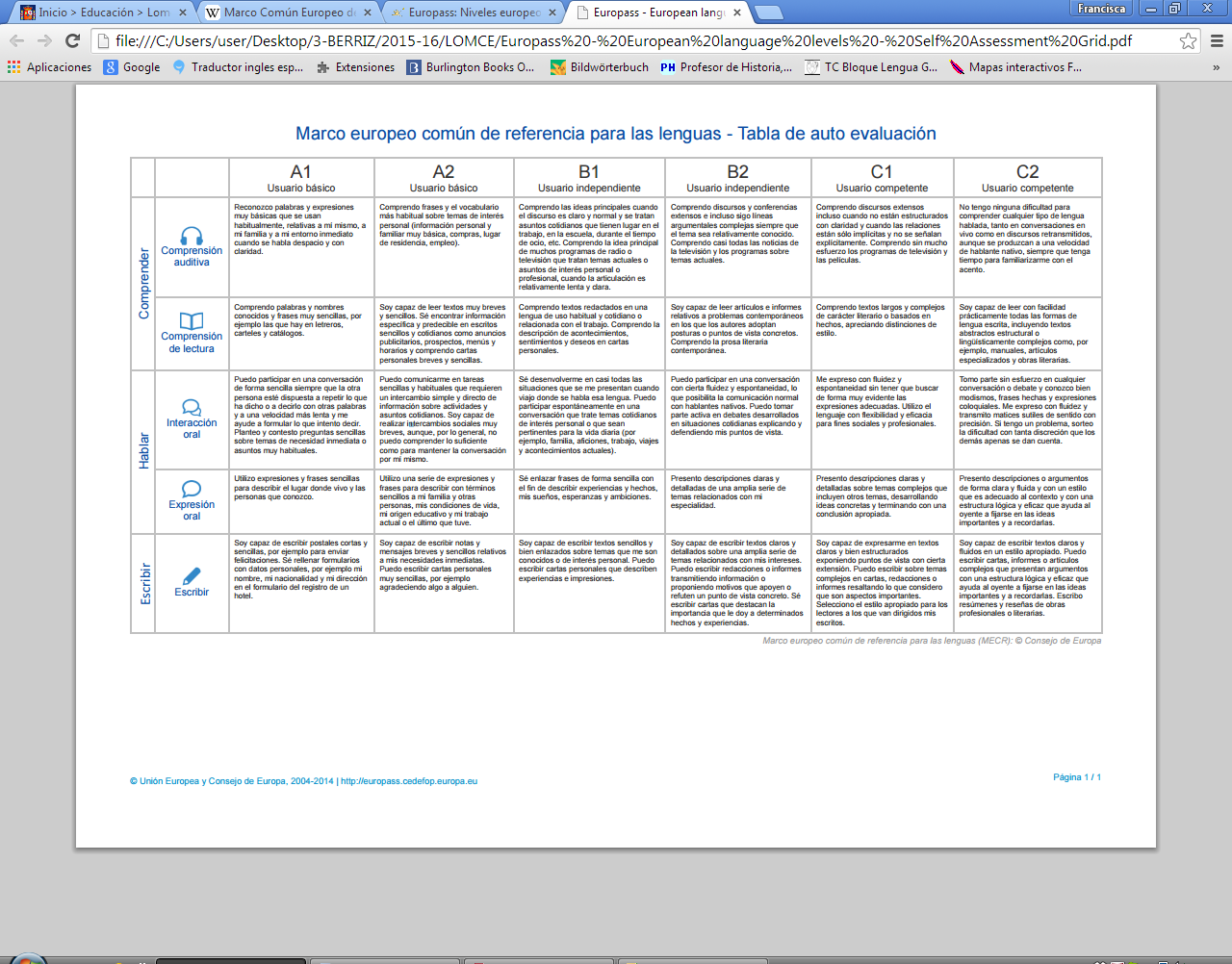 BLOQUE 1: COMPRENSIÓN DE TEXTOS ORALES - Comprensión auditivaBLOQUE 2: PRODUCCIÓN DE TEXTOS ORALES – Expresión e interacciónBLOQUE 3: COMPRENSIÓN DE TEXTOS ESCRITOS – Comprensión lectoraBLOQUE 4: PRODUCCIÓN DE TEXTOS ESCRITOS – Escribir6.2 COMUNICACIÓN ORAL EN 3º ESO 	El objetivo básico de esta optativa es enseñar a los alumnos a entender y a hacerse entender en inglés. Se insistirá por tanto, en la competencia oral y  especialmente se centrará en la adquisición de una competencia comunicativa en situaciones reales. Se utilizarán materiales auténticos y se hará un uso extenso de las tecnologías de la información y la comunicación, introduciendo el mundo real en el aula. MATERIALES DE APOYO PARA EL PROFESOR Y EL ALUMNO.           Se utiliza como material de apoyo Communicate Listening and Speaking Skills de la editorial Macmillan y Express yourself y Speaking and Listening de la editorial Burlington Books. A partir de dicho libro se hacen principalmente actividades de Listening Comprehension y Speaking. También se  proporcionará a los alumnos material diverso que se adapte al nivel tanto en  clase como a través del Aula virtual y de la web. Será habitual comentar noticias obtenidas en periódicos online y debatir los temas elegidos. Además de estas actividades que se realizan en clase, cada trimestre los alumnos deben preparar exposiciones orales y diálogos sobre los diversos temas que se van trabajando. Estas exposiciones serán  individuales y se suelen realizar por medio de un power point o una página web.          Se realizan en clase también ejercicios extra de Listening, Reading y Writing del nivel A2, del MCRE. Estos ejercicios se pueden obtener de libros del nivel publicados por la editorial Cambridge University Press o de la web www.cambridgeesol.org, así como material de otras editoriales como por ejemplo Advanced Vocabulary & Idioms (Ed. Longman)OBJETIVOS GENERALES.La finalidad de esta optativa es completar, facilitar y perfeccionar el aprendizaje de las habilidades lingüísticas (Listening, Speaking, Reading y Writing) dejando en un segundo plano el enfoque gramatical para centrarnos en los aspectos comunicativos y socioculturales del idioma.Pretendemos potenciar la comprensión de la lengua hablada y la expresión oral, especialmente a través del uso de los medios audiovisuales y de la participación en las actividades del aula.Objetivos:	Mantener conversaciones en inglés en situaciones cotidianas.	Expresar opiniones sobre diversos temas de interés social.	Reconocer y emplear adecuadamente el lenguaje coloquial e informal.	Familiarizarse con diferentes acentos y expresiones lingüísticas.	Conocer las características culturales de los países anglosajones (tradiciones, historia, música, etc.).	Comprender y comentar películas o videos en versión original.	Comprender textos escritos originales sacados de la prensa de habla inglesa.	Producir pequeños textos críticos sobre temas cotidianos.	Ampliar el  vocabulario de los alumnos referente a los temas que se trabajen.CONTENIDOS GENERALES.1. Contenidos léxico-semánticosLos contenidos léxico-semánticos de la asignatura optativa de Inglés práctico para segundo de bachillerato se plantean con la finalidad de que el alumno adquiera los conocimientos suficientes de inglés para hacer un uso práctico del mismo en diferentes ámbitos. Podríamos contextualizar dichos ámbitos en tres grandes bloques:– Ámbito personal.– Ámbito público.– Ámbito profesional.Dentro de cada uno de ellos, se establece una serie de campos temáticos, donde el alumno no sólo tendrá que manejar el léxico específico sino que deberá ser capaz de desenvolverse con la suficiente soltura y de modo independiente en situaciones de comunicación. Los campos temáticos a tratar en la asignatura podrían ser:– Ámbito personal: identificación personal, familia, actividades cotidianas, vivienda y entorno, tiempo libre, aficiones, viajes, etc.– Ámbito público: medios de comunicación, educación, mundo natural, clima y medio ambiente, relaciones humanas y sociales, bienes y servicios, etc.– Ámbito profesional: actividades comerciales, mundo laboral, ciencia y tecnología, salud, artes, lengua y comunicación, etc.Para el aprendizaje de estos contenidos se usarán en gran medida materiales auténticos así como las tecnologías de la información y la comunicación.2. Contenidos funcionales2.1. Comprensión oral– Comprensión de las ideas principales y secundarias así como de los elementos circunstanciales de una amplia variedad de textos orales (conferencias, charlas, informativos, películas, etc.) sobre temas generales, emitidos por cualquier medio, en un lenguaje estándar.– Comprensión de informaciones técnicas, como instrucciones de aparatos, emitidas oralmente y seguir las indicaciones dadas.2.2. Expresión e interacción oral– Producción de textos orales sencillos (presentaciones, narraciones, expresar opiniones y planes, descripciones, resúmenes, etc.) sobre una amplia variedad de temas, de forma cohesionada, respetando los esquemas discursivos específicos, con una pronunciación aceptable.– Transmisión oral de la información obtenida en documentos.– Interacción oral con otros hablantes (iniciar, mantener y concluir conversaciones) usando un léxico adecuado, con razonable fluidez y pronunciación aceptable, en una amplia gama de situaciones cotidianas (viajes, entrevistas, teléfono, compras, alojamiento, comidas, etc.), aplicando las normas socio-comunicativas adecuadas a la situación de comunicación.2.3. Comprensión lectora– Comprensión de las ideas principales y secundarias así como de los elementos circunstanciales de una amplia variedad de textos escritos (artículos, correos electrónicos, libros, manuales, páginas web, cartas, folletos, etc.) sobre temas de interés general para el alumno, en cualquier soporte y en un lenguaje estándar.– Comprensión de informaciones técnicas escritas en cualquier soporte, como instrucciones de aparatos, y seguir las indicaciones dadas.2.4. Expresión e interacción escrita– Producción de textos escritos sencillos (presentaciones, cartas, notas, opiniones, planes, descripciones, etc.) sobre una amplia variedad de temas, de forma cohesionada, y con adecuación a la situación comunicativa.– Búsqueda de información en textos extensos, realizando resúmenes y transmisiones escritas de la misma, con la finalidad de llevar a cabo una tarea concreta.2.5. Conocimiento y reflexión sobre de la lengua– Reflexión sobre los diferentes tipos de texto orales y escritos para así comprender las diferentes funciones comunicativas, los esquemas discursivos, los conectores y el léxico en relación con el tema del texto.– Utilización autónoma de estrategias y recursos para la asimilación de los distintos elementos constitutivos del discurso (uso de diccionarios, libros de consulta, internet, interpretación por el contexto, formulación de hipótesis, inferencias, etc.)– Utilización de estrategias de autocorrección y autoevaluación en las manifestaciones orales y escritas.2.6. Aspectos socioculturales y conciencia intercultural– Valoración del inglés como medio para eliminar barreras de entendimiento y comunicación entre distintos pueblos y como instrumento para despertar el interés por la comunicación intercultural.– Toma de conciencia y valoración de las costumbres, convenciones sociales, aspectos culturales y rasgos de la vida cotidiana de otros países.– Identificación y apropiación de las normas socioculturales y no verbales que inciden en la comunicación.– Desarrollar una disposición abierta para recibir las opiniones y argumentos de otros sin prejuicios y mantener un diálogo crítico, constructivo y respetuoso.– Valoración de la importancia del inglés como herramienta para adquirir conocimientos y como lengua vehicular en las tecnologías de la información y la comunicación.CONTENIDOS ESPECÍFICOS.1R TRIMESTRE2º TRIMESTRE3r TRIMESTRECRITERIOS DE EVALUACIÓN.Se considerará que el alumno ha adquirido las competencias y conocimientos requeridos cuando sea capaz de:1. Comprensión oral– Comprender las ideas principales y los detalles relevantes de textos orales emitidos por diferentes medios, siempre que se articulen con claridad y en un registro de lengua estándar.– Comprender información concreta relativa a temas cotidianos.– Comprender información técnica sencilla.– Seguir las ideas principales de un debate, siempre que esté articulado con claridad a un nivel de lengua estándar.2. Expresión e interacción oral– Comunicarse con cierta seguridad en asuntos habituales y menos habituales.– Participar y saber desenvolverse en conversaciones que traten de temas y aspectos comunes de la vida cotidiana, expresando opiniones personales e intercambiando y pidiendo información.– Saber relatar acontecimientos, narrar historias y describir hechos con razonable fluidez y pronunciación aceptable.– Saber expresarse e interactuar en debates sencillos y diálogos sobre un tema pertinente.3. Comprensión lectora– Leer de forma autónoma y con un nivel satisfactorio de comprensión textos adecuados al nivel de primero de bachillerato sobre hechos concretos.– Encontrar y comprender información relevante en material escrito de uso cotidiano (cartas, catálogos, páginas web, wikipedia, documentos oficiales breves, formularios, etc.). – Reconocer ideas significativas en artículos de periódicos y revistas que traten de temas cotidianos.– Comprender instrucciones sencillas escritas con claridad.4. Expresión e interacción escrita– Producir textos escritos (cartas, notas, correos electrónicos, etc.) con claridad, cohesión, corrección gramatical y léxico apropiado sobre temas cotidianos o hechos determinados, adecuándolos a la situación comunicativa.– Narrar historias y hacer descripciones.– Resumir información.– Presentar opiniones sobre cualquier hecho concreto.5. Conocimientos y reflexión sobre la lengua– Utilizar los conocimientos lingüísticos adquiridos como instrumento de autoevaluación y de corrección de las producciones escritas y orales propias y ajenas.– A través de los textos orales y escritos comprender las diferentes funciones comunicativas, los esquemas discursivos, los conectores y el léxico en relación con el tema del texto.6. Aspectos culturales y conciencia intercultural– Valorar la importancia del inglés como lengua de comunicación internacional.– Ser consciente de los aspectos socioculturales presentes en los intercambios comunicativos así como mostrar una actitud abierta y respetuosa hacia el interlocutor y su cultura.– Valorar la importancia del inglés como lengua vehicular tanto en las tecnologías de la información y la comunicación como para la adquisición de conocimientos.EVALUACION (Criterios Específicos). Para adaptar  los criterios de Evaluación a las necesidades de la optativa, en cada evaluación se valorarán en un 40 % los conceptos (examen escrito que comprenderá vocabulary, writing, listening y ejercicios de comprensión oral y escrita), los procedimientos en otro 40% (exposiciones orales y classwork) y, finalmente	, la actitud en un 20%7.-METODOLOGÍA. ORIENTACIONES DIDÁCTICAS7.1. Metodología generalEl objeto de la materia en la etapa de Educación secundaria obligatoria es el aprendizaje de las destrezas discursivas que pueden tener lugar en ámbitos diversos. Al finalizar la Educación Primaria, los alumnos y las alumnas han de ser capaces de utilizar la lengua extranjera para expresarse e interactuar oralmente y por escrito en situaciones sencillas y habituales. En Educación secundaria obligatoria se continúa el proceso de aprendizaje de la Lengua Extranjera, con el objetivo de que al finalizar esta etapa hayan consolidado las destrezas productivas y sean capaces de mantener una interacción y hacerse entender en un conjunto de situaciones, como ofrecer y pedir explicaciones personales en un debate informal, expresar de forma comprensible la idea que se quiere dar a entender, utilizar un lenguaje amplio y sencillo para explicar lo que se quiere, comprender las ideas principales de textos en lengua estándar, aun con pausas evidentes para realizar cierta planificación gramatical y léxica. Asimismo, al finalizar la etapa, deberán saber enfrentarse de forma flexible a problemas cotidianos de comunicación oral y escrita, como participar en conversaciones habituales, plantear quejas, relatar experiencias o planes, explicar algo o pedir aclaraciones. En definitiva, esta etapa debe suponer un punto de partida sólido para continuar, de forma progresivamente autónoma, con un aprendizaje que ha de durar toda la vida.Por otra parte, el aprendizaje de una lengua extranjera transciende el marco de los aprendizajes lingüísticos, va más allá de aprender a utilizarla en contextos de comunicación. Su conocimiento contribuye a la formación del alumnado desde una perspectiva integral en tanto que favorece el respeto, el interés y la comunicación con hablantes de otras lenguas, desarrolla la conciencia intercultural es un vehículo para la comprensión de temas y problemas globales y para la adquisición de estrategias de aprendizaje diversas. El proceso de enseñanza y aprendizaje de una lengua extranjera en esta etapa educativa conlleva un claro componente actitudinal, en la medida en que contribuye a desarrollar actitudes positivas y receptivas hacia otras lenguas y culturas y, al mismo tiempo, a comprender y valorar la lengua o lenguas propias. Se pretende, en la medida de lo posible, globalizar las experiencias sin olvidar la etapa concreta de aprendizaje en que se encuentran los alumnos.7.2 Metodología específicaLa enseñanza de una lengua significa el dominio de las competencias que ponen al alumno en condiciones de comunicarse con ella. Por tanto nuestro objetivo preferente es lograr un alto grado de comunicación tanto oral como escrita; de cualquier modo, no conviene descuidar el refuerzo gradual de las estructuras gramaticales básicas y del vocabulario esencial, que debería ser reproducido oralmente y por escrito por cada uno de los alumnos y alumnas.Los caminos son variados y el uso del Inglés en situaciones reales de comunicación servirá para emprender la marcha en el camino correcto. Siempre que nos sea posible utilizaremos esta lengua, intentando crear contextos apropiados y estimulantes para su uso en el aula. Una primera aproximación al Inglés debe centrarse en su faceta oral primordialmente, apoyada con los recursos no verbales necesarios para que se realice un aprendizaje óptimo y con significado real. La motivación y variedad del material en estos primeros niveles constituye otro de los elementos clave para iniciar a los niños y niñas en esta materia.Se procurará ir recurriendo a todas las destrezas básicas de una lengua: audición, lectura, escritura, expresión. Las producciones serán en lo posible integradoras de conocimientos, más en aquellos niveles en los que ya se tiene un dominio superior de la materia. Hay una información más detallada sobre la pedagogía específica de la asignatura en cada una de las programaciones de los distintos cursos y niveles que se imparten en el centro.7.3 Actividades y estrategias de enseñanza y aprendizaje. Actividades complementariasIndependientemente del superior criterio de cada profesor, nos parece aconsejable invitarlos a utilizar la metodología propuesta por los autores de los libros de texto. Tenemos que procurar convertir al alumno en protagonista principal de la enseñanza y del aprendizaje, lo que en buena medida depende de nuestra capacidad para asumir diferentes papeles, no sólo el de profesor.Por lo que respecta al desarrollo de las clases, tampoco parece deseable ignorar las exhaustivas directrices del libro del profesor. Sin embargo, no podemos aferramos sólo a ellas ni excluir otros modos y maneras de abordar la enseñanza. Además, para romper la monotonía, sería aconsejable utilizar otros materiales distintos a los del libro de texto.Cada una de las unidades del programa, teniendo siempre en cuenta que pueden presentar distintos grados de dificultad, podría desarrollarse a lo largo de unas dos semanas siguiendo los pasos que detallamos a continuación:Introducción de los objetivos de la unidad y de lo que se va a aprender en días sucesivos.Lectura y/o audición del diálogo que ilustra la lección que, además de presentar la  nueva estructura a aprender, sumerge al alumno en un inglés sencillo y asequible incitándole a desentrañar el sentido de las nuevas expresiones por el contexto.Dedicar más tiempo a cada ejercicio. Una forma de proceder podría ser la siguiente: Han completado la frase del ejercicio con un tiempo verbal determinado. La frase podría ser:when James arrived at home, Mary was watching TV (Cuando James llegó, María estaba viendo la tele)Entonces podríamos pedir a los alumnos que escribieran, a partir de esta frase, esa otra: Cuando James llegó a casa, Mary estaba leyendo.En principio es muy fácil. Pero es entonces cuando empiezan a preguntar lo que hemos explicado: ¿Cómo es “cuándo”?, ¿Cómo es “llegó”?Lo cierto es que muchas veces los alumnos se limitan a mirar cómo hablamos, pero no escuchan. Esta forma de rematar la gramática de forma activa es pues interesante. mejor no hacer todos los ejercicios de la unidad en el libro y hacer los que hagamos más en profundidad, eligiendo lo que más nos gusta de cada unidad.Dedicar un tiempo a repasar regularmente palabras de vocabulario. Se proyectan en la pantalla. Volver a ver una y otra vez las palabras es una buena manera de memorizarlas.A continuación se inicia el aprendizaje sistemático de la nueva estructura gramatical. Gracias a las tablas de sustitución, el alumno puede descubrir las reglas por sí mismo, contrastadas con las que rigen en su idioma y pasar a la práctica controlada mediante drills o cualquier otro procedimiento al uso. El profesor comprueba si los alumnos han entendido la nueva estructura y son capaces de reproducirla con exactitud. Si se ve que todavía hay dificultades el profesor explicará en la pizarra los puntos oscuros, también se puede utilizar el castellano para dar explicaciones rápidas y asequibles al alumno. Si se comprueba que los alumnos han entendido pero todavía  comenten  algún pequeño error se hará más práctica controlada poniendo  el  énfasis  en  la exactitud y utilizando las técnicas correctivas existentes:Mandar al alumno que repita lo que ha dicho (Again?), lo que indicará que ha cometido algún error.Repetir  lo  que  el  alumno  ha  dicho  mal  con  entonación  interrogativa acentuando el error. (The plane GO?)Preguntar a otros alumnos: Is that correct?Cuando se compruebe que los alumnos han entendido la nueva estructura y son capaces de reproducirla con exactitud se puede ir al siguiente paso en el que los alumnos utilizarán lo aprendido de forma personal y creativa.Cuando se haya adquirido cierta soltura, puede pasarse a fijar la estructura realizando los ejercicios del libro y/o los del cuaderno, que se podrán hacer tanto en clase como en casa, según convenga a la marcha de la clase.Por lo que respecta al vocabulario, conviene recordar que nuestra capacidad de  retener  nuevas  palabras  a  corto  plazo  es  muy  limitada  y  que  algunos autores aconsejan no enseñar más de siete u ocho items de vocabulario activo por sesión. Además, la enseñanza de este vocabulario activo no puede quedar al albur. Debe presentarse teniendo muy en cuenta sus cuatro elementos fundamentales: el significado, la forma, la pronunciación y la  función morfosintáctica de cada palabra dentro de la frase,  haciendo  uso  de  las múltiples técnicas que existen al efecto: palabras proyectadas en la pantalla, flashcards, mimo, ejemplos que ilustren el significado, deducción por  el contexto, definiciones, traducción -preferentemente rápida y concisa, cuando no haya más remedio que despejar alguna duda- y utilización del diccionario.La lectura necesita completarse con ejercicios de comprensión oral, acaso la destreza que presenta dificultades más generalizadas en todos los niveles y entre todos los alumnos. El profesor debe asignar tareas específicas antes, durante y/o después de la audición, con el fin de hacer la misma más eficaz y activa. Es un hecho demostrado que el alumno necesita del contexto -una escena, una entrevista, un relato- para prestarse a escuchar.También resulta a menudo muy útil darles de antemano parte del nuevo vocabulario que van a escuchar para que no se pierdan. Sin unas claves y unos objetivos determinados el alumno suele desconectar o desanimarse con un "no pillo una". Conviene demostrarle que sí entiende, aunque no entienda todo.Después de las mencionadas actividades y  ejercicios,  se  puede  invitar  al alumno a utilizar las estructuras y/o funciones, las expresiones idiomáticas y el vocabulario aprendido en un contexto que propicie la expresión oral. Para esto contamos con los role plays, entrevistas, diálogos, information gap activities, etc. perfectamente apropiados para cumplir este objetivo. Es deseable que, además de la práctica oral en parejas que suele ser acogida con sumo gusto hasta por los más inhibidos de los alumnos, se invite a los más desinhibidos a actuar para esparcimiento del resto. Por fortuna, al menos en lo que concierne a  primero, no  suele  ser  difícil  encontrar  jóvenes  promesas  dispuestas  a hacerla.Llegados a este punto, el alumno ha tenido ocasión de aprender una nueva estructura y/o función, algunas expresiones idiomáticas  y  un  léxico determinado y, presumiblemente, los ha hecho valer para la comunicación oral y escrita de una forma más o menos controlada. Es, pues, llegado el momento de  utilizar la lengua de una forma más libre y creativa. Para lograrlo, nada mejor  que realizar las distintas actividades programadas en cada unidad. A veces  estas actividades adquieren la forma de proyectos. En función de la naturaleza   del proyecto, del material necesario, de la dificultad de las estructuras y   vocabulario que previsiblemente se vaya a utilizar, del tiempo que requiera su elaboración y de la opinión del profesor, éste determinará si es conveniente  realizarlo en grupos durante uno o varios períodos lectivos o si, por el contrario, es susceptible de hacerse en casa como trabajo individual, en parejas o en grupos. Es deseable que, en el primer supuesto, tanto el profesor como los  alumnos pongan en juego su capacidad inventiva, su espíritu de cooperación y se preparen adecuadamente (disposición de las mesas, material adicional: diccionarios, atlas, pegamento, tijeras, cartulinas etc.) para garantizar el aprovechamiento del día o días dedicados a tal fin.Como actividades complementarias, conviene recordar la  importancia  de dedicar tiempo a las prácticas de pronunciación, haciendo los ejercicios que vienen en el libro y/o utilizando algún método específico como la estupenda web que permite leer cualquier fragmento de texto con el acento que elijamos:Free demo to create avatars using Text-to-Speech (TTS) by SitePalTambién se considera para el presente curso la proyección de películas en inglés y la realización de las sesiones culturales de la editorial Burlington para todos los grupos de cuarto de ESO el día 24 de noviembre, ya que dicha actividad tuvo gran aceptación en cursos anteriores.8.- EVALUACIÓNLos aprendizajes del alumno deben ser evaluados sistemática y periódicamente, tanto para medir individualmente los conocimientos y competencias adquiridos como para, y por ello, introducir en el proceso educativo cuantos cambios sean precisos si la situación lo requiere (cuando los aprendizajes de los alumnos no responden a lo que, a priori, se espera de ellos).Si partimos de que las Competencias clave suponen una aplicación real y práctica de conocimientos, habilidades y actitudes, la forma de comprobar o evaluar si el alumno las ha adquirido es reproducir situaciones lo más reales posibles de aplicación, y en estas situaciones lo habitual es que el alumno se sirva de ese bagaje acumulado (todo tipo de contenidos) pero responda, sobre todo, a situaciones prácticas.La evaluación por competencias permite evaluar tanto el logro de los objetivos de la asignatura, como el grado de adquisición de las Competencias clave. Unos criterios están ligados expresamente a conceptos, y otros, preferentemente a procedimientos y actitudes.En función del objetivo que perseguimos al evaluar, contamos con varias modalidades, como es el caso de la evaluación sumativa, realizada en diferentes momentos del curso y que tendemos a identificar con las finales de evaluación y de curso (ordinaria y extraordinaria, cuando procedan). Habrá otras evaluaciones, como la inicial (no calificada) y la final y, sobre todo, la continua o formativa, aquella que se realiza a lo largo de todo el proceso de enseñanza-aprendizaje, inmersa en él, y que insiste, por tanto, en el carácter orientador y de diagnóstico de la enseñanza.Se realizará una evaluación individualizada a todos los alumnos al finalizar el cuarto curso,por la opción de enseñanzas académicas o por la de enseñanzas aplicadas, en la que se comprobará el logro de los objetivos de la etapa de secundaria y el grado de adquisición de las competencias correspondientes en relación con las asignaturas troncales, dos de las asignaturas opcionales de cuarto curso y una asignatura específica cursada en cualquiera de los cursos.Además de evaluar el aprendizaje del alumno, también se evalúa el proceso de enseñanza del profesorado, por lo que quedará incluido un procedimiento de evaluación de las programaciones didácticas y sus indicadores en la propuesta pedagógica de cada centro escolar.8.1 Procedimientos de evaluaciónAtendiendo a diferentes criterios, el currículo nos propone una serie de herramientas que nos permiten llevar a cabo el proceso de evaluación en el aula. En el caso de la evaluación formativa, serán la observación y seguimiento sistemático del alumno, es decir, se tomarán en consideración todas las producciones que desarrolle, tanto de carácter individual como grupal: trabajos escritos, exposiciones orales y debates, actividades de clase, lecturas y resúmenes, investigaciones, actitud ante el aprendizaje, precisión en la expresión y autoevaluación entre otros. Y los de la evaluación sumativa, las pruebas escritas trimestrales y las de recuperación (y final de curso, si el alumno no hubiera recuperado alguna evaluación, y extraordinaria, en el caso de obtener una calificación de Insuficiente en la ordinaria final de curso). En todo caso, los procedimientos de evaluación serán variados, de forma que puedan adaptarse a la flexibilidad que exige la propia evaluación.El currículo también establece unos criterios de evaluación y unos estándares de aprendizaje evaluables por materia y curso que nos permiten evaluar la consecución de los objetivos de la asignatura. Respecto a la evaluación por competencias, dado que éstas son muy genéricas, debemos concretarlas mucho más, desglosarlas para lograr que nos sirvan como referente para la acción educativa y para demostrar la competencia real del alumno, y es lo que hemos llamado indicadores. Para su referencia, se incluye en la siguiente sección el listado completo tanto de los criterios de evaluación como de los indicadores de Competencias clave.8.2 ESO8.2.1 Criterios de EvaluaciónLos criterios de evaluación que establece el currículo para los cursos de 1º, 2º, 3º y 4º de la ESO en el área de lengua extranjera, organizados en cinco grandes bloques: comprensión y producción (expresión e interacción) de textos orales y escritos y elementos transversales a la asignatura son los siguientes:Bloque 1. Comprensión de textos oralesBL1.1. Identificar, aplicando estrategias de comprensión oral, la información esencial, las ideas principales y los detalles más relevantes en textos orales breves y bien estructurados, en diferentes soportes, y articulados a velocidad lenta, sobre temas próximos a sus intereses en los ámbitos personal, público y educativo y en sus correspondientes registros, en condiciones acústicas que no distorsionen el mensaje.BL1.2. Detectar en textos orales, de manera guiada y cuando éstos aparecen de manera explícita, los aspectos socioculturales y sociolingüísticos relativos a la vida cotidiana, al comportamiento, a las relaciones interpersonales, a las costumbres, celebraciones, manifestaciones culturales y artísticas, considerando la diversidad y las diferencias en el aula desde una perspectiva inclusiva, como elemento enriquecedor.BL1.3. Distinguir, de manera guiada y con la ayuda de ejemplos, las funciones comunicativas del nivel y las estructuras morfo-sintácticas asociadas, así como la organización textual y el léxico de uso frecuente para la comprensión de textos orales muy breves claramente estructurados y en diferentes soportes.BL1.4. Inferir, de manera guiada, el significado de palabras y expresiones nuevas en textos orales muy breves, en diferentes soportes, con apoyo visual, del contexto y del cotexto.BL1.5. Discriminar patrones sonoros, acentuales, rítmicos y de entonación para reconocer los significados e intenciones comunicativas en textos orales muy breves y estructurados, en diferentes soportes.Bloque 2. Producción de textos orales: expresión e interacciónBL 2.1. Producir o coproducir, de manera guiada, aplicando estrategias de expresión oral textos monológicos o dialógicos muy breves, comprensibles y estructurados, en diferentes soportes, sobre temas cercanos a sus intereses, en los ámbitos personal, público y educativo, en un registro formal, informal o neutro, aunque a veces haya pausas, vacilaciones y rectificaciones.BL2.2. Incorporar, a la producción oral, de manera guiada o con ayuda de modelos, los aspectos socioculturales y sociolingüísticos, relativos a la vida cotidiana, al comportamiento, a las relaciones interpersonales, a las convenciones sociales y a las manifestaciones culturales y artísticas, considerando la diversidad y las diferencias en el aula desde una perspectiva inclusiva, como elemento enriquecedor.BL2.3. Producir o coproducir, con ayuda de modelos, textos orales muy breves en diferentes soportes, coherentes y adecuados al propósito comunicativo, utilizando los conocimientos sobre funciones, patrones discursivos, organización textual, estructuras morfo-sintácticas y de léxico de uso frecuente con creatividad.BL2.4. Utilizar en situaciones de comunicación habituales claramente estructuradas, de manera guiada, las estrategias y los recursos lingüísticos y paralingüísticos propios de la interacción oral, aunque se dependa en gran medida de la actuación del interlocutor.BL2.5. Pronunciar enunciados, de forma clara, empleando los patrones sonoros, acentuales, rítmicos y de entonación de nivel, aunque a veces se cometan errores que no interrumpan la comunicación.Bloque 3. Comprensión de textos escritosBL3.1. Identificar, aplicando estrategias de comprensión escrita, la información esencial, las ideas principales y los detalles más relevantes en textos muy breves, continuos y discontinuos, en diferentes soportes, en un registro formal, informal o neutro, sobre temas cercanos a sus intereses, en los ámbitos personal, público, educativo.BL3.2. Leer en voz alta textos literarios o no literarios, muy breves y bien estructurados, articulando correctamente las palabras, con ritmo, entonación y una progresiva automatización que le facilite la comprensión del texto.BL3.3. Detectar en textos escritos, de manera guiada y cuando aparecen de manera explícita, los aspectos socioculturales y sociolingüísticos relativos a la vida cotidiana, al comportamiento, a las relaciones interpersonales, a las costumbres, celebraciones, manifestaciones culturales y artísticas, considerando la diversidad y las diferencias en el aula desde una perspectiva inclusiva, como elemento enriquecedor.BL3.4. Distinguir, de manera guiada y con la ayuda de ejemplos, las funciones comunicativas del nivel y las estructuras morfosintácticas asociadas, así como la organización textual y el léxico de uso frecuente, las convenciones ortográficas, tipográficas y de puntuación, para la comprensión de textos escritos muy breves, claramente estructurados y en diferentes soportes.BL3.5. Inferir, de manera guiada, el significado de palabras y expresiones nuevas en textos escritos muy breves, en diferentes soportes, con apoyo audiovisual y del contexto.Bloque 4. Producción de textos escritos: expresión e interacciónBL4.1. Producir o coproducir, con ayuda de modelos, textos escritos muy breves, continuos o discontinuos, coherentes y estructurados, en diferentes soportes, en un registro formal, informal o neutro, sobre temas cercanos a sus intereses, en los ámbitos personal, público, educativo, aplicando las estrategias de planificación, ejecución y revisión con creatividad.BL4.2. Incorporar, a la producción escrita, de manera guiada o con ayuda de modelos, los aspectos socioculturales y sociolingüísticos, relativos a la vida cotidiana, al comportamiento, a las relaciones interpersonales, a las convenciones sociales y a las manifestaciones culturales y artísticas, considerando la diversidad y las diferencias en el aula desde una perspectiva inclusiva, como elementos enriquecedor.BL4.3. Producir o coproducir, con ayuda de modelos, textos escritos muy breves en diferentes soportes, coherentes y adecuados al propósito comunicativo, utilizando los conocimientos sobre funciones, patrones discursivos, organización textual, estructuras morfosintácticas, convenciones ortográficas, tipográficas y de puntuación, así como el léxico de uso frecuente, en situaciones comunicativas cotidianas con creatividad.BL4.4. Producir correspondencia personal, formal e informal, de manera guiada, en diferentes soportes sobre temas relacionados con actividades y situaciones de la vida cotidiana y temas de actualidad, en el ámbito personal, público, social y académico, respetando convenciones, normas de cortesía y netiqueta.Bloque 5. Elementos transversales a la asignaturaBL5.1. Buscar y seleccionar información, documentos de texto, imágenes, bandas sonoras y vídeos a partir de una estrategia de filtrado y de forma contrastada en medios digitales como banco de sonidos, páginas web especializadas, diccionarios y enciclopedias virtuales o bases de datos especializadas, registrándola en papel de forma cuidadosa o almacenándola digitalmente en dispositivos informáticos y servicios de la red.BL5.2. Colaborar y comunicarse para construir un producto o tarea colectiva filtrando y compartiendo información y contenidos digitales y utilizando las herramientas de comunicación TIC, servicios de la web social y entornos virtuales de aprendizaje. Aplicar buenas formas de conducta en la comunicación y prevenir, denunciar y proteger a otros de las malas prácticas como el ciberacoso.BL5.3. Crear y editar contenidos digitales como documentos de texto o presentaciones multimedia con sentido estético, utilizando aplicaciones informáticas de escritorio para incluirlos en sus propios proyectos y tareas, conociendo cómo aplicar los diferentes tipos de licencias.BL5.4. Realizar de forma eficaz tareas o proyecto, tener iniciativa para emprender y proponer acciones siendo consciente de sus fortalezas y debilidades, mostrar curiosidad e interés durante su desarrollo y actuar con flexibilidad buscando soluciones alternativas.BL5.5. Planificar tareas o proyectos, individuales o colectivos, haciendo una previsión de recursos y tiempos ajustada a los objetivos propuestos, adaptarlo a cambios e imprevistos transformando las dificultades en posibilidades, evaluar con ayuda de guías el proceso y el producto final y comunicar de forma personal los resultados obtenidos.BL5.6. Reconocer los estudios y profesiones vinculados con los conocimientos del nivel educativo e identificar los conocimientos, habilidades y competencias que demandan para relacionarlas con sus fortalezas y preferencias.BL5.7. Participar en equipos de trabajo para conseguir metas comunes asumiendo diversos roles con eficacia y responsabilidad, apoyar a compañeros y compañeras demostrando empatía y reconociendo sus aportaciones y utilizar el diálogo igualitario para resolver conflictos y discrepancias.BL5.8. Reconocer la terminología conceptual de la asignatura y del nivel educativo y utilizarla correctamente en actividades orales y escritas del ámbito personal académico, social o profesional.8.2.2 Estándares de aprendizaje evaluablesLos estándares de aprendizaje se han organizado en cuatro grandes bloques: comprensión y producción (expresión e interacción) de textos orales y escritos. Recogemos a continuación lo legislado:Bloque 1. Comprensión de textos oralesCapta los puntos principales y detalles relevantes de indicaciones, anuncios, mensajes y comunicados breves y articulados de manera lenta y clara (p. e. cambio de puerta de embarque en un aeropuerto, información sobre actividades en un campamento de verano, o en el contestador automático de un cine), siempre que las condiciones acústicas sean buenas y el sonido no esté distorsionado.Entiende lo esencial de lo que se le dice en transacciones y gestiones cotidianas y estructuradas (p. e. en hoteles, tiendas, albergues, restaurantes, centros de ocio, de estudios o trabajo).Identifica el sentido general y los puntos principales de una conversación formal o informal entre dos o más interlocutores que tiene lugar en su presencia, cuando el tema le resulta conocido y el discurso está articulado con claridad, a velocidad media y en una variedad estándar de la lengua.Comprende, en una conversación informal en la que participa, descripciones, narraciones, puntos de vista y opiniones sobre asuntos prácticos de la vida diaria y sobre temas de su interés, cuando se le habla con claridad, despacio y directamente y si el interlocutor está dispuesto a repetir o reformular lo dicho.Comprende, en una conversación formal, o entrevista (p. e. en centros de estudios o de trabajo) en la que participa lo que se le pregunta sobre asuntos personales, educativos, ocupacionales o de su interés, así como comentarios sencillos y predecibles relacionados con los mismos, siempre que pueda pedir que se le repita, aclare o elabore algo de lo que se le ha dicho.Distingue, con el apoyo de la imagen, las ideas principales e información relevante en presentaciones sobre temas educativos, ocupacionales o de su interés (p. e., sobre un tema curricular, o una charla para organizar el trabajo en equipo).Identifica la información esencial de programas de televisión sobre asuntos cotidianos o de su interés articulados con lentitud y claridad (p. e. noticias, documentales o entrevistas), cuando las imágenes ayudan a la comprensión.Bloque 2. Producción de textos orales: expresión e interacciónHace presentaciones breves y ensayadas, bien estructuradas y con apoyo visual (p. e. transparencias o PowerPoint), sobre aspectos concretos de temas de su interés o relacionados con sus estudios u ocupación, y responde a preguntas breves y sencillas de los oyentes sobre el contenido de las mismas.Se desenvuelve correctamente en gestiones y transacciones cotidianas, como son los viajes, el alojamiento, el transporte, las compras y el ocio, siguiendo normas de cortesía básicas (saludo y tratamiento).Participa en conversaciones informales cara a cara o por teléfono u otros medios técnicos, en las que establece contacto social, intercambia información y expresa opiniones y puntos de vista, hace invitaciones y ofrecimientos, pide y ofrece cosas, pide y da indicaciones o instrucciones, o discute los pasos que hay que seguir para realizar una actividad conjunta.Toma parte en una conversación formal, reunión o entrevista de carácter académico u ocupacional (p. e. para realizar un curso de verano, o integrarse en un grupo de voluntariado), intercambiando información suficiente, expresando sus ideas sobre temas habituales, dando su opinión sobre problemas prácticos cuando se le pregunta directamente, y reaccionando de forma sencilla ante comentarios, siempre que pueda pedir que se le repitan los puntos clave si lo necesita.Bloque 3. Comprensión de textos escritosIdentifica, con ayuda de la imagen, instrucciones de funcionamiento y manejo de aparatos electrónicos o de máquinas, así como instrucciones para la realización de actividades y normas de seguridad (p. e., en un centro escolar, un lugar público o una zona de ocio).Entiende los puntos principales de anuncios y material publicitario de revistas o Internet formulados de manera simple y clara, y relacionados con asuntos de su interés, en los ámbitos personal, académico y ocupacional.Comprende correspondencia personal en cualquier formato en la que se habla de uno mismo; se describen personas, objetos y lugares; se narran acontecimientos pasados, presentes y futuros, reales o imaginarios, y se expresan sentimientos, deseos y opiniones sobre temas generales, conocidos o de su interés.Entiende lo esencial de correspondencia formal en la que se le informa sobre asuntos de su interés en el contexto personal, educativo u ocupacional (p. e. sobre un curso de idiomas o una compra por Internet).Capta las ideas principales de textos periodísticos breves en cualquier soporte si los números, los nombres, las ilustraciones y los títulos vehiculan gran parte del mensaje.Entiende información específica esencial en páginas Web y otros materiales de referencia o consulta claramente estructurados sobre temas relativos a materias académicas, asuntos ocupacionales, o de su interés (p. e. sobre un tema curricular, un programa informático, una ciudad, un deporte o el medio ambiente), siempre que pueda releer las secciones difíciles.Comprende lo esencial (p. e. en lecturas para jóvenes) de historias de ficción breves y bien estructuradas y se hace una idea del carácter de los distintos personajes, sus relaciones y del argumento.Bloque 4. Producción de textos escritos: expresión e interacciónCompleta un cuestionario sencillo con información personal y relativa a su formación, ocupación, intereses o aficiones (p. e. para suscribirse a una publicación digital, matricularse en un taller, o asociarse a un club deportivo).Escribe notas y mensajes (SMS, WhatsApp, chats), en los que se hacen breves comentarios o se dan instrucciones e indicaciones relacionadas con actividades y situaciones de la vida cotidiana y de su interés.Escribe notas, anuncios y mensajes breves (p. e. en Twitter o Facebook) relacionados con actividades y situaciones de la vida cotidiana, de su interés personal o sobre temas de actualidad, respetando las convenciones y normas de cortesía y de la etiqueta.Escribe informes muy breves en formato convencional con información sencilla y relevante sobre hechos habituales y los motivos de ciertas acciones, en los ámbitos académico y ocupacional, describiendo de manera sencilla situaciones, personas, objetos y lugares y señalando los principales acontecimientos de forma esquemática.Escribe correspondencia personal en la que se establece y mantiene el contacto social (p. e., con amigos en otros países), se intercambia información, se describen en términos sencillos sucesos importantes y experiencias personales (p. e. la victoria en una competición); se dan instrucciones, se hacen y aceptan ofrecimientos y sugerencias (p. e. se cancelan, confirman o modifican una invitación o unos planes), y se expresan opiniones de manera sencilla.Escribe correspondencia formal básica y breve, dirigida a instituciones públicas o privadas o entidades comerciales, solicitando o dando la información requerida de manera sencilla y observando las convenciones formales y normas de cortesía básicas de este tipo de textos.8.2.3 Niveles de adquisiciónA continuación incluimos una tabla de consulta con los distintos niveles de adquisición para cada uno de los estándares de aprendizaje de cada bloque lingüístico:Bloque 1. Comprensión de textos oralesBloque 2. Producción de textos oralesBloque 3. Comprensión de textos escritosBloque 4. Producción de textos escritos8.3 3º PMAR y PR48.3.1 3º PMARSe evaluará si los alumnos/as son capaces de:Saludar y presentarse a los demás indicando su dirección y su número de teléfono; identificar cosas; preguntar por la nacionalidad de la gente; hablar de países y nacionalidades; utilizar correctamente el verbo to be; practicar el vocabulario relacionado con los saludos, los números del 0-9, objetos de la clase y los nombres de países y nacionalidades (unidad 1).Hablar de las profesiones; preguntar y contestar correctamente sobre su edad y dirección; presentar cosas; utilizar correctamente los adjetivos posesivos; a / an; los plurales; this / that / these / those; practicar el vocabulario relacionado con las profesiones, los números del 20-100 y los días de la semana (unidad 2).Hablar sobre la familia; describir a personas; utilizar correctamente have got;los nombres contables y no contables; some / any; el genitivo sajón; practicarel vocabulario relacionado con la familia, los colores y las partes del cuerpo(unidad 3).Describir personas y cosas; utilizar correctamente las estructuras there is / there are; how much / how many; ordenar las palabras correctamente en la frase; practicar el vocabulario relacionado con los adjetivos y las mascotas (unidad 4).Hablar sobre el alojamiento; expresar preferencias; utilizar correctamente el Present Simple en afirmativa; like + nombre / gerundio; practicar el vocabulario relacionado con las habitaciones de la casa, el mobiliario y los números ordinales del 1-12 (unidad 5).Hablar de rutinas; hacer sugerencias; utilizar correctamente los adverbios de frecuencia; el Present Simple en negativa e interrogativa; practicar el vocabulario relacionado con la hora, actividades que expresan rutina y las comidas (unidad 6).Expresar habilidad y posibilidad; utilizar correctamente can y las preposiciones de tiempo; practicar el vocabulario relacionado con los verbos, los meses del año y los lugares de una ciudad (unidad 7).Narrar acciones que están en transcurso; utilizar correctamente el Present Continuous; practicar el vocabulario relacionado con los verbos y los adjetivos (unidad 8).Expresar hechos pasados; utilizar correctamente el Past Simple del verbo to be y de los verbos regulares (Grammar Extension).8.3.2 PR4Se evaluará si los alumnos/as son capaces de: Reconocer los diferentes tipos de ejercicios e instrucciones; utilizar correctamente los números cardinales y ordinales, los días de la semana y los meses del año y utilizar el lenguaje cotidiano; utilizar correctamente los verbos to be y have got (unidad de Introducción).Saludar y presentarse a los demás dando y preguntando información personal; utilizar correctamente la estructura like + nombre / gerundio; utilizar correctamente a / an / some / any y there is / there are; utilizar correctamente vocabulario relacionado con los trabajos y las profesiones; utilizar correctamente las preposiciones de lugar (unidad 1).Hablar sobre rutinas y acciones habituales y dar direcciones; utilizar correctamente el Present Simple y el Present Continuous y ver las diferencias de usos entre ambos; utilizar correctamente los “Stative Verbs”; utilizar correctamente el vocabulario relacionado con las actividades de ocio y el tiempo libre, las partes del cuerpo y las indicaciones de direcciones (unidad 2).Hablar sobre el pasado; utilizar correctamente el Past Simple: el verbo to be; utilizar correctamente there was / there were; utilizar correctamente el vocabulario relacionado con las emociones y algunos adjetivos (unidad 3).Hablar sobre hechos pasados; utilizar correctamente el Past Simple; utilizar correctamente el vocabulario relacionado con las actividades de vacaciones y con los animales (unidad 4).Hacer predicciones y planes; utilizar correctamente el futuro con will y con be going to, así como el Present Continuous con valor de futuro; utilizar correctamente vocabulario relacionado con las estaciones del año, el tiempo atmosférico y los transportes (unidad 5).Expresar habilidad, posibilidad y permiso, hablar sobre obligaciones y prohibiciones y dar consejo; utilizar correctamente los modales: can / should / must, los posesivos y los pronombres objeto; utilizar correctamente vocabulario relacionado con la comida, la bebida y la tecnología (unidad 6).Hablar sobre experiencias pasadas; utilizar correctamente el Present Perfect Simple; utilizar correctamente vocabulario relacionado con los deportes y los elementos geográficos (unidad 7).Comparar personas y cosas; utilizar correctamente los adjetivos comparativos y superlativos, así como los adverbios; utilizar correctamente vocabulario relacionado con la moda y algunos verbos (unidad 8).Hablar de lo que estaba ocurriendo en un momento concreto del pasado con el Past Continuous; expresar condiciones con el primer  y el segundo condicional; indicar habilidad y posibilidad en pasado y expresar obligación con could y have to; utilizar correctamente la voz pasiva y las estructuras too ..., not ... enough; expresar lo que alguien ha dicho con el estilo indirecto; utilizar correctamente los compuestos de some y any (Grammar Extension).8.4 BachilleratoLos criterios de evaluación que establece el currículo para los cursos de 1º y 2º de bachiller en el área de lengua extranjera, organizados en cinco grandes bloques: comprensión y producción (expresión e interacción) de textos orales y escritos y elementos transversales a la asignatura.8.4.1. Criterios de Evaluación 1º BachilleratoBloque 1. Comprensión de textos oralesBL1.1. Identificar, aplicando estrategias de comprensión oral, información esencial,  las ideas principales, opiniones e implicaciones generales en textos orales bien organizados, en diferentes soportes, en lengua estándar y articulados a velocidad normal sobre temas de especialización o de interés en los ámbitos personal, público, académico y profesional, incluso con algo de ruido de fondo.BL1.2. Analizar, con actitud crítica y empatía,  aspectos socioculturales y sociolingüísticos relativos al ámbito personal, público, académico y profesional sobre estructuras socio-económicas, relaciones interpersonales, comportamiento gestual y verbal  y convenciones sociales, evaluando la presencia de estereotipos o prejuicios y el uso discriminatorio del lenguaje (género, etnia o clase social).BL1.3. Distinguir las funciones principales, el propósito comunicativo y las implicaciones del texto oral, los patrones discursivos, la organización textual y estructuras morfosintácticas, en diferentes soportes y situaciones comunicativas.BL1.4. Inferir el significado de léxico común  y especializado, de   expresiones y modismos habituales,  en el ámbito personal, público, académico y profesional, en diferentes soportes y situaciones comunicativas, evaluando la intencionalidad, el impacto y eficacia del texto así como el uso humorístico, lúdico y estético.BL1.5. Discriminar en textos orales, en diferentes soportes, los patrones sonoros, acentuales, rítmicos y de entonación de uso común y más específicos, reconociendo sus significados e intenciones comunicativas explícitas e implícitas, como interés, sorpresa o indiferencia.Bloque 2: Producción de textos orales: expresión e interacción.BL2.1. Producir y coproducir, textos diversos, estructurados y de cierta longitud,  en diferentes soportes y en sus correspondientes registros, en los ámbitos personal, público, educativo y profesional, aplicando estrategias de expresión oral de planificación, ejecución y revisión y de reformulación del texto oral para adaptarlo al interlocutor y lograr el propósito comunicativo.BL2.2. Integrar, con actitud crítica y empatía, en los textos orales, los aspectos sociolingüísticos y socioculturales, relativos a la vida cotidiana, a las relaciones interculturales e interpersonales, a las convenciones sociales y las manifestaciones culturales y artísticas, aceptando las diferencias como elemento enriquecedor, evitando estereotipos y prejuicios haciendo un uso no discriminatorio del lenguaje (género, etnia o clase social) y adaptando el discurso a las características del interlocutor y de la situación comunicativa.BL2.3. Planificar y crear, en cualquier soporte, textos orales adecuados a las funciones e intenciones comunicativas, seleccionando el léxico común y especializado, las estructuras morfosintácticas, los patrones discursivos, y los elementos de conexión y de cohesión apropiados para el logro de un discurso organizado y eficaz.BL2.4. Seleccionar y utilizar  expresiones, modismos y léxico menos común y más especializado, incluyendo palabras y expresiones que permitan argumentar, cuestionar y defender puntos de vista, así como la expresión sencilla de la poesía, el humor,  para el logro de un discurso organizado y eficaz.BL2.5. Reproducir, con la fluidez necesaria, patrones sonoros, acentuales, rítmicos y de entonación, para lograr el propósito comunicativo según las demandas del contexto, aunque pueda haber algunas pausas o titubeos.Bloque 3: Comprensión de textos escritos.BL3.1. Identificar, aplicando estrategias de comprensión escrita, las ideas y opiniones principales, información relevante e implicaciones de textos  complejos y de cierta longitud , en lengua estándar, en diferentes soportes y sobre una amplia variedad de temas y ámbitos.BL3.2. Analizar, con actitud crítica y empatía, los aspectos sociolingüísticos y socioculturales relativos a las relaciones interpersonales e interculturales, a la estructura socio-económica, a las convenciones sociales y a las manifestaciones culturales y artísticas, evaluando la presencia de estereotipos o prejuicios y el uso discriminatorio del lenguaje (género, etnia o clase social).BL3.3. Distinguir las funciones principales, el propósito  y las implicaciones del texto escrito, aplicando a la comprensión de textos escritos los conocimientos sobre  patrones discursivos, estructuras morfosintácticas, y convenciones ortográficas, tipográficas y de puntuación, en diferentes soportes  y situaciones comunicativas.BL3.4. Inferir los significados de léxico menos frecuente y más especializado, modismos y expresiones habituales, en el ámbito personal, público, académico y profesional,  en diferentes soportes y situaciones comunicativas, evaluando el impacto y la eficacia del texto así como el posible uso lúdico, humorístico o estético del idioma.Bloque 4: Producción de textos escritos: expresión e interacción.BL4.1. Producir y coproducir textos escritos estructurados y de cierta longitud en diferentes soportes y registros, sobre una amplia serie de temas y  ámbitos,  creando descripciones, sintetizando información organizada de manera lógica, defendiendo puntos de vista, aplicando las estrategias de búsqueda y selección de información, planificación, ejecución y revisión, y  reestructurando el texto con cohesión, coherencia, creatividad y sentido estético, con léxico adecuado al contexto y al propósito comunicativo.BL4.2. Integrar, con actitud crítica y empatía, en el texto escrito los aspectos socioculturales y sociolingüísticos de la lengua y culturas meta, relativos a las relaciones interpersonales e interculturales, a las convenciones sociales y a las manifestaciones culturales y artísticas, aceptando la diferencia como elemento enriquecedor, evitando  estereotipos y prejuicios que puedan conducir a malentendidos y haciendo un uso no discriminatorio del lenguaje (género, etnia o clase social).BL4.3. Planificar y crear en diferentes soportes textos escritos adecuados a las funciones e intenciones comunicativas, seleccionando los patrones discursivos, las estructuras morfosintácticas, las convenciones ortográficas, tipográficas y de puntuación, el léxico común y más especializado, expresiones y modismos habituales, y elementos de coherencia y cohesión, utilizando la argumentación, cuestionando y justificando puntos de vista para el logro de un discurso organizado y eficaz.BL4.4. Utilizar expresiones, modismos y léxico menos frecuente y más especializado, incluyendo palabras y expresiones que permitan argumentar, cuestionar y defender puntos de vista  así como la expresión sencilla de la poesía o el humor.Bloque 5: Elementos transversales a la asignatura.BL5.1. Buscar y seleccionar información, documentos de texto, imágenes, bandas sonoras y vídeos a partir de una estrategia de filtrado  y de forma contrastada en medios digitales como redes sociales, banco de sonidos, páginas web especializadas, diccionarios y enciclopedias  o bases de datos especializadas, registrándola en papel de forma cuidadosa o almacenándola digitalmente en dispositivos informáticos y servicios de la red.BL5.2. Colaborar y comunicarse para construir un producto o tarea colectiva filtrando y compartiendo información y contenidos digitales seleccionando la herramienta de comunicación TIC, servicio de la web social o módulo en entornos virtuales de aprendizaje más apropiado. Aplicar buenas formas de conducta en la comunicación y prevenir, denunciar y proteger a otros de las malas prácticas como el ciberacoso.BL5.3. Crear y editar contenidos digitales como documentos de texto, presentaciones multimedia y producciones audiovisuales con sentido estético utilizando aplicaciones informáticas de escritorio o servicios de la web para incluirlos en sus propios proyectos y tareas, conociendo cómo aplicar los diferentes tipos licencias.BL5.4. Gestionar de forma eficaz tareas o proyectos, hacer propuestas creativas y confiar en sus posibilidades, mostrar energía y entusiasmo durante su desarrollo,  tomar decisiones razonadas asumiendo riesgos y responsabilizarse de las propias acciones y de sus consecuencias.BL5.5. Planificar tareas o proyectos, individuales o colectivos, describiendo acciones, recursos materiales, plazos y responsabilidades para conseguir  los objetivos propuestos, adecuar el plan durante su desarrollo considerando diversas alternativas para transformar las dificultades en posibilidades,  evaluar el proceso y el producto final y comunicar de forma creativa  los resultados obtenidos con el apoyo de los recursos adecuados.BL5.6. Buscar y seleccionar información sobre los entornos laborales, profesiones y estudios vinculados con los conocimientos del nivel educativo, analizar los conocimientos, habilidades y competencias necesarias para su desarrollo y compararlas con sus propias aptitudes e intereses para generar alternativas ante la toma de decisiones vocacional.BL5.7. Organizar un equipo de trabajo distribuyendo responsabilidades y gestionando recursos para que todos sus miembros participen y alcancen las metas comunes, influir positivamente en los demás generando implicación en la tarea y utilizar el diálogo igualitario para resolver conflictos y discrepancias actuando con responsabilidad  y  sentido ético.BL5.8. Reconocer la terminología conceptual de la asignatura y del nivel educativo y utilizarla correctamente en actividades orales y escritas del ámbito  personal, académico, social o profesional.  8.4.2 Criterios de Evaluación 2º BachilleratoBloque 1. Comprensión de textos oralesBL1.1. Identificar, aplicando estrategias de comprensión oral, las ideas principales, información detallada e implicaciones y opiniones de textos complejos y de cierta longitud, reconociendo matices como la ironía, el humor y el uso poético o estético de la lengua, en los ámbitos personal, público, académico y profesional, en diferentes soportes, aunque haya ruido de fondo.BL1.2. Analizar, con actitud crítica y empatía, los aspectos sociolingüísticos y socioculturales de la lengua y culturas meta, relativos a las relaciones interpersonales e interculturales, a la estructura social, a las convenciones sociales y a las manifestaciones culturales y artísticas, en diversos contextos, desde lo informal hasta lo institucional, evaluando la presencia de estereotipos, opiniones sesgadas, prejuicios, lenguaje discriminatorio (género, etnia o clase social), así como el uso literario y estético de la lengua.BL1.3. Distinguir las funciones comunicativas, tanto principales como secundarias, el propósito comunicativo, las implicaciones del texto oral, los patrones discursivos, la organización textual y las estructuras morfosintácticas, en diferentes soportes y situaciones comunicativas.BL1.4.  Inferir el significado de léxico de uso menos frecuente y más especializado,  de expresiones y modismos, en el ámbito personal, público, académico y profesional en textos orales y expresiones y modismos, en diferentes soportes y situaciones comunicativas, evaluando la intencionalidad, el impacto y eficacia del texto así como el uso humorístico, irónico, lúdico y estético del idioma.BL1.5. Discriminar, en textos orales en diferentes soportes, patrones sonoros, acentuales, rítmicos y de entonación de uso común y más específicos, reconociendo sus significados e intenciones comunicativas, explícitas o implícitas, como la ironía,  el humor o el lenguaje poético e identificando el énfasis de la oración en matices sutiles de significado.Bloque 2: Producción de textos orales: expresión e interacción.BL2.1. Producir y coproducir textos diversos, estructurados y de cierta longitud, en diferentes soportes, sobre una amplia serie de temas, registros y ámbitos, aplicando estrategias de búsqueda y selección de información, planificación, ejecución y revisión,  manteniendo la comunicación con el interlocutor y defendiendo puntos de vista desde distintas perspectivas, en situaciones menos rutinarias, e incluso difíciles.BL2.2. Integrar, con actitud crítica y empatía, en los textos orales  los aspectos socioculturales y sociolingüísticos de la lengua y culturas meta, relativos a la vida cotidiana, a las relaciones interpersonales e interculturales, a las convenciones sociales y a las manifestaciones culturales y artísticas, aceptando las diferencias como elemento enriquecedor, evitando estereotipos y prejuicios que puedan conducir a malos entendidos, haciendo un uso no discriminatorio del lenguaje (género, etnia o clase social) y utilizando mecanismos de adaptación contextual.BL2.3. Crear, en diferentes soportes,  textos orales adecuados a las funciones e intenciones comunicativas, principales y secundarias, según diferentes matices de significación, seleccionando los patrones discursivos, las estructuras morfosintácticas,  y los elementos de coherencia y de cohesión de uso común y más específico.BL2.4. Seleccionar y utilizar  expresiones, modismos y léxico menos común y más especializado, incluyendo palabras y expresiones que permitan argumentar, cuestionar y defender puntos de vista, así como la expresión sencilla de la poesía, la ironía o el humor,  para el logro de un discurso organizado y eficaz.BL2.5. Reproducir, con fluidez, ajustándose debidamente a alguna variedad estándar de la lengua, patrones sonoros, acentuales, rítmicos y de entonación de uso común y más específicos, seleccionándolos en función de las propias intenciones comunicativas, incluyendo la expresión sencilla de la ironía y del humor.Bloque 3: Comprensión de textos escritos.BL3.1. Identificar, aplicando estrategias de comprensión escrita, las ideas y opiniones principales, información relevante e implicaciones de textos  complejos y de cierta longitud , en diferentes soportes y sobre una amplia variedad de temas y ámbitos, reconociendo matices como la ironía, el humor, y el uso poético o estético de la lengua.BL3.2. Analizar, con actitud crítica y empatía, los aspectos sociolingüísticos y socioculturales relativos a las relaciones interpersonales e interculturales, a la estructura socio-económica, a las convenciones sociales y a las manifestaciones culturales y artísticas, en contextos que vayan de lo  informal a lo institucional,  evaluando la presencia de estereotipos , opiniones sesgadas, prejuicios , lenguaje discriminatorio  (género, etnia o clase social), así como el uso literario y estético de la lengua.  BL3.3. Distinguir las funciones comunicativas tanto principales como secundarias, el propósito  y las implicaciones del texto escrito,  aplicando a la comprensión de textos escritos los conocimientos sobre patrones discursivos, organización textual, estructuras morfosintácticas, convenciones ortográficas, tipográficas y de puntuación en diferentes soportes y situaciones comunicativas.BL3.4. Inferir los significados de léxico menos frecuente y más especializado, modismos y expresiones,  en el ámbito personal, público, educativo y profesional, en diferentes soportes y situaciones comunicativas, evaluando la intencionalidad, el impacto y la eficacia del texto así como el posible uso humorístico, irónico, lúdico y estético del idioma.Bloque 4: Producción de textos escritos: expresión e interacción.BL4.1. Producir y coproducir textos escritos  estructurados y de cierta longitud en diferentes soportes y registros, sobre una amplia serie de temas y  ámbitos,  creando descripciones, sintetizando información organizada de manera lógica, defendiendo puntos de vista y evaluando distintas opciones, aplicando las estrategias de búsqueda y selección de información, planificación, ejecución y revisión, con cohesión, coherencia, creatividad y sentido estético, con léxico adecuado al contexto y al propósito comunicativo.BL4.2. Integrar, con actitud crítica y empatía, en el texto escrito los aspectos socioculturales y sociolingüísticos de la lengua y culturas meta, relativos a las relaciones interpersonales e interculturales, a las convenciones sociales y a las manifestaciones culturales y artísticas,  aceptando la diferencia como elemento enriquecedor, evitando    estereotipos y prejuicios o valoraciones que puedan conducir a malentendidos y haciendo un uso no discriminatorio del lenguaje (género, etnia o clase social).BL4.3. Crear en  diferentes soportes textos escritos adecuados a  las funciones comunicativas principales y secundarias, seleccionando patrones discursivos, estructuras morfosintácticas, convenciones ortográficas, tipográficas y de puntuación, los elementos de coherencia  y cohesión necesarios.BL4.4. Utilizar expresiones, modismos y léxico menos frecuente y más especializado, incluyendo palabras y expresiones que permitan argumentar, cuestionar y defender puntos de vista  así como la expresión sencilla de la poesía, la ironía o el humor.Bloque 5: Elementos transversales a la asignatura.BL5.1. Buscar y seleccionar información, documentos de texto, imágenes, bandas sonoras y vídeos a partir de una estrategia de filtrado  y de forma contrastada en medios digitales como redes sociales, banco de sonidos, páginas web especializadas, diccionarios y enciclopedias virtuales o bases de datos especializadas, registrándola en papel de forma cuidadosa o almacenándola digitalmente en dispositivos informáticos y servicios de la red.BL5.2. Colaborar y comunicarse para construir un producto o tarea colectiva filtrando y compartiendo información y contenidos digitales seleccionando la herramienta de comunicación TIC, servicio de la web social o módulo en entornos virtuales de aprendizaje más apropiado. Aplicar buenas formas de conducta en la comunicación y prevenir, denunciar y proteger a otros de las malas prácticas como el ciberacoso.BL5.3. Crear y editar contenidos digitales como documentos de texto, presentaciones multimedia y producciones audiovisuales con sentido estético utilizando aplicaciones informáticas de escritorio o servicios de la web para incluirlos en sus propios proyectos y tareas, conociendo cómo aplicar los diferentes tipos licencias.BL5.4. Gestionar de forma eficaz tareas o proyectos, hacer propuestas creativas y confiar en sus posibilidades, mostrar energía y entusiasmo durante su desarrollo,  tomar decisiones razonadas asumiendo riesgos y responsabilizarse de las propias acciones y de sus consecuencias.BL5.5. Planificar tareas o proyectos, individuales o colectivos, describiendo acciones, recursos materiales, plazos y responsabilidades para conseguir  los objetivos propuestos, adecuar el plan durante su desarrollo considerando diversas alternativas para transformar las dificultades en posibilidades,  evaluar el proceso y el producto final y comunicar de forma creativa  los resultados obtenidos con el apoyo de los recursos adecuados.BL5.6. Buscar y seleccionar información sobre los entornos laborales, profesiones y estudios vinculados con los conocimientos del nivel educativo, analizar los conocimientos, habilidades y competencias necesarias para su desarrollo y compararlas con sus propias aptitudes e intereses para generar alternativas ante la toma de decisiones vocacional.BL5.7. Organizar un equipo de trabajo distribuyendo responsabilidades y gestionando recursos para que todos sus miembros participen y alcancen las metas comunes, influir positivamente en los demás generando implicación en la tarea y utilizar el diálogo igualitario para resolver conflictos y discrepancias actuando con responsabilidad  y  sentido ético.BL5.8. Reconocer la terminología conceptual de la asignatura y del nivel educativo y utilizarla correctamente en actividades orales y escritas del ámbito  personal, académico, social o profesional.8.5 Instrumentos de evaluaciónSe propondrán lecturas, conversaciones, comprensiones, comentarios, pruebas específicas, composiciones... tanto a nivel oral como escrito.Las actividades que se recojan no sólo contemplan la corrección de los errores, sino que se acompañarán con un comentario explicativo cuando sea preciso.8.6 Tipos de evaluación  y Criterios de CalificaciónEvaluación formativa y continua. Se valorará el trabajo diario y el progreso de cada alumno, así como tareas concretas dentro y fuera de clase. En algunos momentos se realizarán pruebas específicas en las que se pueda valorar la adquisición de uno o varios aspectos determinados sin que esta nota sea determinante para la evaluación (trimestral o final), sino un aspecto más dentro del conjunto de la tarea de adquisición de la competencia comunicativa del alumno.Los alumnos que hayan suspendido alguna evaluación a lo largo del curso, podrán aprobarla si demuestran haber adquirido los conocimientos suficientes exigidos al finalizar el curso, realizando tareas específicas si el profesor lo considera adecuado. Además al ser la evaluación formativa y continua, y los contenidos acumulables, la nota del tercer trimestre será considerada como nota final, excepto en aquellos casos en los que un alumno no los supere en el segundo o tercer trimestre, habiendo superado el primero, en cuyo caso el profesor podrá hacer las pruebas que considere necesarias o realizar el cálculo de la nota final según el siguiente porcentaje:Primer trimestre 20%Segundo trimestre 30%Tercer trimestre 50%Criterios de calificaciónLos porcentajes son:8.6.1 Primer ciclo (1º ESO, 2º ESO y 2º PMR).70% conceptos:20% comprensión de inglés oral y escrito50% producción oral y escrita:40%  test oral, gramática y vocabulario10% escritura (redacciones y traducciones)15% procedimientos:Participación en claseDeberes hechosLibreta funcional15% actitud :ComportamientoRespetar a los otros miembros de la claseAsistencia y puntualidad8.6.2 Segundo ciclo (3º y 4º ESO).70% conceptos:20% comprensión de inglés oral y comprensión lectora y escribir respuestas a preguntas sobre textos50% producción oral y escrita:40% test oral, gramática y vocabulario10% escritura (redacciones y traducciones)15% procedimientos:Participación en claseDeberes hechosLibreta funcional15% actitud :ComportamientoRespetar a los otros miembros de la claseAsistencia y puntualidad8.6.3 Tercero PMR y PR460% conceptos:20% comprensión de inglés oral y comprensión lectora y escribir respuestas a preguntas sobre textos40% producción oral y escrita:30% test oral, gramática y vocabulario10% escritura (redacciones y traducciones)20% procedimientos:Participación en claseDeberes hechosLibreta funcional20% actitud:ComportamientoRespetar a los otros miembros de la claseAsistencia y puntualidadLos porcentajes en los criterios de calificación tendrán la siguiente distribución:60%: Notas de exámenes realizados a lo largo de la evaluación (incluye cualquier tipo de prueba objetiva, examen oral, listening, writings, etc...).El 40% restante se valorará según la actitud y el trabajo de clase.Estos porcentajes son aplicables a las distintas convocatorias ordinarias durante el curso, pero no a la convocatoria extraordinaria de septiembre, cuya nota final será el 100% de la nota del examen.8.6.4 Primero de bachiller.100% conceptos:50% gramática, lingüística, vocabulario, comprensión y producción oral50% comentario de texto:30% comprensión escrita,20% producción escrita.  - Procedimientos (Se utilizarán para redondear la nota final. Por lo que tendrán una importancia primordial)Deberes hechos, redacciones entregadas.Participación en claseActitud:El buen comportamiento del alumnado de bachillerato se presupone. No se concibe que los estudiantes, que han optado por continuar una educación no obligatoria, tengan una actitud inadecuada, por lo cual cualquier amonestación podría suponer una penalización de hasta un 0,5 que sería acumulable y podría conllevar la supresión de hasta el 100% de la nota. Los retrasos y faltas injustificadas pueden ser penalizadas de la misma manera.8.6.5 Segundo de bachiller.90% conceptos:40% gramática, lingüística, vocabulario , comprensión  y producción oral50% comentario de texto:30%: comprensión escrita.20% producción escrita. - Procedimientos (Se utilizarán para redondear la nota final. Por lo que tendrán una importancia primordial)Deberes hechos, redacciones entregadas.Participación en clase.Actitud:Al igual que en 1º de bachiller, el buen comportamiento del alumnado de bachillerato se presupone, por lo cual cualquier amonestación podría suponer una penalización de hasta un 0,5 que sería acumulable y podría conllevar la supresión de hasta el 100% de la nota. Los retrasos y faltas injustificadas pueden ser penalizadas de la misma manera.En caso de que algún alumno optara por el uso de métodos deshonestos (tales como copiar de otro compañero, de apuntes, libros, chuletas, o a través de otros medios) para la realización de cualquier prueba y fuese detectado por el profesor, dicho alumno recibirá automáticamente la calificación más baja posible en esa misma prueba pudiendo llegar a perder la evaluación continua . Además, la familia será avisada.Los alumnos/as que pierdan la evaluación continua podrán realizar una prueba global de conocimientos que se realizará en julio. 8.6.6 Recuperación  de la asignatura pendienteA los alumnos/as con la asignatura de inglés pendiente de primero o segundo de ESO se les facilitarán ejercicios complementarios y de refuerzo a lo largo del curso, a requerimiento del alumno. Si el alumno supera los mínimos correspondientes a la 1ª y 2ª evaluación del nivel que esté cursando en el presente año escolar se darán por superados los contenidos mínimos del curso pendiente. En caso de no ser así el profesor valorará tras la tercera evaluación si el alumno ha superado los objetivos y contenidos mínimos del curso pendiente y tomará la decisión pertinenteA los alumnos con la asignatura pendiente de 3º de ESO o de 1º de bachillerato, se les examinará de los contenidos correspondientes del curso pendiente a final de enero de 2021 de la primera mitad de los contenidos y a final de marzo  de 2021 de 11:25 a 13:15 (de la segunda mitad). Esta prueba será elaborada por el departamento de inglés. El Departamento también valorará el trabajo realizado por el alumno en el curso actual.Incidencia de las faltas no justificadas en la nota de la evaluaciónSegún el Artículo 33 del Decreto de derechos y deberes del alumno 39/2008, en el reglamento de de régimen interno se establecerá el número máximo de faltas por curso y materia. Los alumnos que superen el número de faltas no justificadas perderán el derecho a la evaluación continua. Se efectuará una prueba global de conocimientos, extraordinaria, para evaluar a aquellos alumnos.Para el CFB (Anexo IX/Compromiso de asistencia del alumnado mayor de 16 años), la ley establece que el alumnado debe asistir a las clases regularmente y que puede perder su condición de alumno del grupo si acumula más de un 15% de faltas injustificadas.El régimen interno de nuestro centro Violant de Casalduch con respecto a ESO y Bachillerato opta por lo siguiente:El alumno deberá asistir como mínimo al 85% de las clases para no perder el derecho a la evaluación continua. Si el alumno supera este porcentaje, se le notificará por escrito (a la familia si es menor de edad) que ha perdido el derecho a la evaluación continua y que podrá ser evaluado con una prueba final global extraordinaria. Los contenidos de esta prueba en inglés, elaborada por el departamento de inglés, recogerán las gramática y las cuatro habilidades (hablar, comprensión oral y escrita y escritura) trabajadas durante el curso.Se podrá descontar hasta 0,5 puntos a la nota final de la evaluación por  cada falta injustificada. Para justificar la falta, el alumno debe presentar un justificante el día en que se incorpora al centro. Las faltas no se justificarán con carácter retroactivo. No se podrá dejar pasar tiempo antes de justificarlas. Se tienen que justificar el primer día de clase de esa área tras la reincorporación del alumno.Incidencia de los retrasos en la nota de la evaluaciónAlgunos alumnos llegan tarde a clase, sin motivo justificado. A estos alumnos, el profesor podrá bajarles la nota de la evaluación hasta 0,5 puntos por dicho retraso injustificado.Incidencia ante la falta de asistencia a un examen ordinario y extraordinario.En el departamento de inglés se observa una necesidad de establecer unas pautas de actuación ante una ausencia a un examen de la materia. Si dicha ausencia es ocasionada por motivos médicos, el alumno deberá aportar dicha justificación de su incorporación al centro, día que se le realizará el examen que no pudo hacer el dia establecido. Dicho examen lo elaborará el Departamento de Inglés. Será el propio alumnado quien solicite realizar dicho examen. En el caso que no aporte ningún justificante de ningún tipo, los padres, madres o tutores legales por medio de la web familia o vía telefónica y el mismo día del examen, enviarán dicha información que justifique la ausencia al examen. NO SE ACEPTARÁN justificaciones escritas en las agendas escolares y personales del alumnado.En la convocatoria extraordinaria, NO repetirá el examen bajo ningún concepto, salvo casos de extrema gravedad y con justificación documental pertinente.8.7  Actividades de refuerzo y ampliaciónA través del aula virtual, se podrá enviar a los alumnos actividades de refuerzo y ampliación, entre otros, a los que se examinan para las pruebas de pendientes de inglés de 3º de ESO y de 1º de bachillerato.Dentro del aula, los alumnos que acaban antes pueden consolidar o ampliar conocimientos gracias a unas partes del libro o con material que el profesor considere oportuno, así como lecturas o textos sugeridos por los propios alumnos.8.8 Evaluación del  proceso de enseñanza y aprendizajeAutoevaluación del alumno.A partir de la adquisición de diversas estrategias de reconocimiento y autocorrección de errores y de la información que recibe del profesor, el alumno ha de valorar cuál es su situación en el propio proceso de aprendizaje, para así tomar las medidas adecuadas para mejorar y evolucionar en el mismo.Autoevaluación del profesor.Tomando como referencia todas las formas de evaluación mencionadas, el profesor podrá modificar, incluir o mejorar aquellos aspectos que se consideren necesarios para el desarrollo de la enseñanza y aprendizaje de la lengua extranjera. 9.MEDIDAS DE ATENCIÓN AL ALUMNADO CON NECESIDAD ESPECÍFICA DE APOYO EDUCATIVO9.1 Atención a la diversidad en la educación secundariaEl centro dispone de un programa de PMR para ciertos alumnos de 2º, 3º y 4º curso de la ESO. Es importante que el alumno utilice la lengua extranjera en este programa en todas las situaciones de comunicación posibles dentro del aula. Hay que conseguir que los alumnos pierdan el miedo a utilizar unos códigos comunicativos que no son los de la lengua materna y hacerles comprender que lo importante es dar ese salto desde el conocimiento pasivo o reflejado a través de las producciones escritas hacia la comunicación interpersonal habitual en clase.Cuanta más conciencia tenga el alumno de su responsabilidad en el proceso de aprendizaje, más se implicarán en él. Para ello se le ha de alentar a que participe en las decisiones relativas al tratamiento de los contenidos y a la autoevaluación del aprendizaje.La adquisición de la competencia comunicativa ha de hacerse de forma integrada y en situaciones de comunicación reales o simuladas que afecten a las cuatro destrezas escuchar, hablar, leer y escribir.Lo fundamental es que el alumno aprenda a hacer algo con la lengua extranjera, y no que aprenda algo sobre ella, esto será fácilmente transmitido a los alumnos a través del contexto sociocultural en el que vivimos, tanto a nivel nacional como internacional, haciendo que el alumno analice y valore lo importante que en nuestra cultura el ser capaces de comunicarnos con personas de otros países. El conjunto de la Educación Secundaria Obligatoria, y, por tanto de este programa de diversificación, tiene como fin proporcionar a los alumnos una formación básica que les capacite como ciudadanos responsables de sus derechos y deberes, conscientes de los valores democráticos y de tolerancia en que está inscrita nuestra cultura.A ello se contribuye desde la enseñanza de la lengua extranjera a través del conocimiento de los aspectos socioculturales en los que se habla esa lengua, ya que creemos que el lenguaje es un elemento configurador del pensamiento, reflejo de la manera peculiar que cada pueblo tiene de organizarse y de establecer sus relaciones personales y sociales.En el primer ciclo de la ESO no hay grupo de diversificación pero si que en casos puntuales a alumnos que presenten necesidades educativas especiales se les podrá aplicar una adaptación curricular siempre que dichos alumnos vengan con un dictamen ACI por parte del departamento de orientación.9.2 Atención a la diversidad en bachilleratoLiving English 1 & 2 toma en cuenta la diversidad existente en las aulas en cuanto al nivel de conocimientos y el grado de facilidad para el aprendizaje que tienen los alumnos/as. En esta difícil tarea, proporciona abundante ayuda al profesorado a través de las actividades del Student’s Book y el Workbook, las valiosas sugerencias en el Teacher’s Manual y el material extra fotocopiable.Como punto de partida hemos tomado en cuenta tres ámbitos de diversidad:La capacidad para aprenderCada alumno/a tiene su propio ritmo de aprendizaje. Partimos de la base de que todos son capaces de alcanzar un nivel mínimo siempre que sigan un ritmo sostenido de trabajo, que puede ser diferente para cada uno. Hemos considerado este aspecto tanto en la investigación inicial como en todo el desarrollo del curso y así lo reflejan las actividades en el Student’s Book y en el Workbook al incluir un repaso continuo de estructuras y vocabulario. Ambos ofrecen tareas con diferentes niveles de dificultad para poder integrar a los distintos tipos de alumnos/as. Por otro lado, el manual del profesor incluye amplias oportunidades de refuerzo para los alumnos/as con capacidades menos desarrolladas y a la vez, materia de ampliación para los de nivel más avanzado. Con este conjunto de material fotocopiable a su alcance, el profesorado puede elegir y adecuar las tareas al nivel concreto de cada alumno/a.La motivación para aprenderLa motivación del alumno/a para aprender es muy diversa, sobre todo cuando se trata de un idioma, puesto que depende mucho del historial de éxito o de fracaso que haya tenido hasta ese momento. En muchas ocasiones, la motivación está directamente condicionada por el ambiente y el contexto en el que los alumnos se desenvuelven.Los estilos de aprendizajeA lo largo de los últimos años se han llevado a cabo toda clase de estudios sobre los diversos estilos de aprendizaje a la hora de estudiar un idioma. Como es bien sabido, el alumno/a puede ser reflexivo o impulsivo cuando se enfrenta a sus tareas escolares. Unos pueden reaccionar muy rápidamente y sin embargo necesitar varios intentos para asimilar una idea, mientras que otros pueden trabajar más concienzudamente y aprender más despacio obteniendo el mismo resultado. Este factor se ha tenido en cuenta sistemáticamente. Por ejemplo, a la hora de enseñar las estructuras se  incluyen tablas y ejercicios para aprender y repasar la gramática paso a paso, al igual que una amplia repetición y práctica en distintas situaciones para los alumnos/as que no usen tanto el estilo analítico cuando aprenden.Pensando en los diferentes estilos y niveles de desarrollo de las capacidades de aprendizaje se han diseñado varios tipos de actividades que dan cabida a los distintos estilos de aprendizaje, enmarcadas en una secuenciación de estrategias para que desarrollen su autonomía en cada destreza comunicativa. Por ello desde la primera unidad promovemos la reflexión de los alumnos/as sobre su propio aprendizaje, para que no solo sean conscientes de su progreso sino que también aprendan de manera más efectiva, lo cual implica mayor motivación y responsabilidad por parte del alumnado.10. ELEMENTOS TRANSVERSALES10.1 Fomento de la lecturaLa lectura es una de las habilidades básicas a la hora de aprender un idioma extranjero, y aunque todas las habilidades del lenguaje aportan beneficios al proceso de aprendizaje del idioma, la lectura destaca por la gran cantidad de ventajas que genera mientras, a la vez, contribuye a la asimilación del resto de habilidades.Nuestro centro lleva a cabo desde hace varios años un exitoso proyecto de fomento de la lectura en el que están implicados todos los departamentos. Desde hace unos cursos en todas la asignaturas se dedica como mínimo una hora lectiva al mes a la lectura de libros, para lo cual el departamento tiene a disposición de los alumnos una serie de títulos de diferentes niveles para que cada alumno elija aquellos que se adecuen más a sus intereses y capacidades. La biblioteca dispone de numerosas lecturas graduadas en inglés. Además el AMPA ha donado una gran cantidad de títulos que están a disposición de los alumnos.Cada profesor elegirá las lecturas que crea conveniente para cada nivel y se trabajarán en clase y en casa. Después se decidirá la forma de controlar y evaluar dichas lecturas, que tendrán carácter obligatorioLa motivación de los alumnos es fundamental para que se desarrolle de manera eficaz la práctica de la lectura. Sin embargo, dicha motivación varía de un estudiante a otro y, con frecuencia, resulta difícil despertar el interés general hacia la lectura. Los factores que contribuyen a despertar dicho interés son: la extensión y el nivel del texto, que debe siempre ajustarse al nivel de la competencia lingüística del alumno con el que estemos trabajando; el tipo de actividades que se realicen, que debe ser variado para no caer en la rutina, entre otras actividades se puede ordenar los párrafos de un texto, relacionar textos con fotografías, crear dibujos a partir de la lectura de un texto, continuar historias, elaborar proyectos, escribir un correo electrónico al autor en el que se exprese la opinión personal sobre el texto en cuestión, crear una escena de teatro a partir del texto, etc.; y, finalmente, el tipo de texto que se elija.Entre otros tipos de textos se puede hablar de los siguientes:Revistas y periódicos, que son ejemplos de materiales auténticos y servirán para utilizar contenido interdisciplinar relacionado con otras materias. Se pueden encontrar formatos llamativos, titulares significativos o anuncios que sirvan de base para toda una serie de actividades. Un aspecto muy positivo de estos materiales es que se pueden trabajar en todos los niveles educativos al incluir una enorme variedad de secciones.Estos recursos son un instrumento básico si se pretende fomentar el hábito de la lectura en inglés, ya que al ser textos que tratan de temas cercanos a los alumnos se consigue el objetivo de la lectura extensiva.Tener en el aula material de lectura a la disposición del alumno que hace las tareas rápidamente es enriquecedor para él.Además se pueden utilizar asimismo las obras de teatro o guiones adaptados al nivel de competencia del alumnado y motivarlos con la interpretación de los mismos.Las letras de canciones son, aparte de muy populares, una buena herramienta para la motivación a la lectura al estar los alumnos rodeados de música con letras en inglés en su vida cotidiana. Son los propios alumnos los que demandan este tipo de herramienta.10.2 Utilización de las tecnologias de la información y la comunicaciónTenemos la inmensa suerte de disfrutar de las inestimables ventajas que ofrecen el uso del ordenador y del proyector. La nueva tecnología nos permite trabajar con varias ventanas abiertas a la vez. Por ejemplo:ventana que abre al vocabulario sin traducción (para trabajarlo en clase),otra al mismo vocabulario con traducción (para que o copien en la libreta),ventana que abre a frases para traducir,otra a explicación del porqué hay usar tal o tal forma, etc.Sin hablar de lo cómodo que resulta para los profesores usar el libro digital, a través del cual se puede hacer cosas como:subrayar palabras en la pantalla,corregir,trabajar un ejercicio difícil con corrección para luego quitar las respuestas y pedirles que lo hagan…crear enlaces con páginas web relacionadas con el tema a estudiar....El aula virtual es otra ventaja que nos permite hacer mucho más por nuestros alumnos, evitando el coste económico que supondría hacer demasiadas fotocopias.En internet, hay pequeños videos muy interesantes, de gran actualidad, sobre todo para 4º de ESO y bachiller, que encontramos en English central.Y se agradece que exista una web donde la información más relevante está al alcance de los alumnos cuando lo desean.Las editoriales con las que trabajamos ponen a disposición del alumnos webs con recursos para reforzar y ampliar conocimientos.Además siempre existe la posibilidad de utilizar todos los recursos tecnológicos disponibles en la red para acercar materiales reales y más motivadores a nuestros alumnos.10.3 EmprendimientoEl emprendimiento también se trabaja en el aula ya que el método ayuda a los alumnos a tener confianza en sí mismos, a tomar la iniciativa para realizar diferentes actividades y a ponerlas en práctica en la vida real, a través, por ejemplo, de:Los unit openers y las actividades de producción oral, que permiten a los alumnos expresar su opinión personal, escuchar a otros alumnos y les hace reflexionar, por ejemplo, sobre considerar otras ideas.Los proyectos, al finalizar las unidades suponen un reto para el alumno en cuanto a trabajo colaborativo en grupos, aplicar sus conocimientos fuera del aula, organizarse y presentar sus ideas, desarrollar la negociación, planificar, tomar decisiones, etc.10.4 Educación cívica y constitucionalEn el aula también se fomenta la educación cívica y constitucional en cada una de las unidades, ya que se aprende sobre un tema en un contexto social e histórico y se fomenta el sentido de la responsabilidad ética y el espíritu comunitario como por ejemplo: diferentes tipos de familias y hogares alrededor del mundo. ecología y diferentes estilos de vida; festivales en el mundo. diferentes colegios en el mundo. recaudar dinero para obras de caridad. diferentes actitudes ante la comida en el mundo; normas en el hogar. comparan la moda actual con la del pasado. diferentes estilos de vida en ciudades del mundo; cambios sociales e históricos; escriben sobre una persona a la que admiran. expresan su opinión sobre el impacto de las tecnologías.11.- EVALUACIÓN DE LA PRÁCTICA DOCENTELos profesores evaluarán tanto los aprendizajes del alumnado como los procesos de enseñanza y su propia práctica docente, para lo que incluimos a continuación una plantilla con los indicadores de logro y los elementos a evaluar:12.- RESOLUCIONES DEL DEPARTAMENTO ANTE EL COVID-19Ante las circunstancias extraordinarias que la situación actual impone debido al Covid -19; el Departamento de inglés decide por unanimidad utilizar las Starter Units de cada nivel como unidades de repaso de los contenidos del último trimestre del curso anterior, así como usar desde el principio la plataforma digital Aules . En Aules se colgarán  deberes y actividades con el fin de familiarizar a todos los alumnos con este método de aprendizaje y de evaluación por si se dieran casos de confinamiento y se tuviera que volver a la enseñanza telemática.Si se diera el caso, se trabajaría con dicha plataforma, dónde aparecerían deberes y tareas con plazo de entrega a determinar por cada profesor.En 1º, 2º y 3º ESO, 3ºEso PMAR y PR4, el departamento, utilizaría también la plataforma Blinklearning de la editorial Oxford , la cual facilita al alumnado el acceso a Student´s Book y Workbook desde su ordenador. El profesorado de Inglés también enseñará cómo utilizar esta herramienta digital disponible a partir de Octubre. En principio, no se contempla dar clase online a no ser que hubiera un confinamiento general. En este caso, se intentaría al menos, dar una clase online ( Webex ) a la semana por grupo, que coincidiría con la 1ª clase de la semana del horario. El resto de clases se utilizarían para enviar tareas, hacerlas y corregirlas. Dentro del horario de la clase, se buscaría una hora determinada para resolver dudas.Si se tratara de un confinamiento largo, el departamento valora la posibilidad de realizar los exámenes online con tiempo determinado y en forma de cuestionario para evitar fraudes.Los criterios de evaluación también se verían afectados en el caso de un nuevo confinamiento de larga duración, ya sea de una clase o de todo el centro .Durante ese tiempo,  los porcentajes se adaptarían de la siguiente forma para todos los cursos 50% CONCEPTOS50% PROCEDIMIENTOS , TRABAJO Y ACTITUD Por último, si se diera este caso en las fechas de exámenes, se debatiría sobre  la recuperación de la asignatura pendiente y o bien se retrasaría la fecha o se decidiría cómo recuperar.Benicàssim, 14  Septiembre, 2020.-INDICE (Hipervinculado)CRITERIOS DE EVALUACIÓNCONTENIDOS LINGÜÍSTICOSESTÁNDARES DE APRENDIZAJEACTIVIDADES QUE CONCRETAN LOS ESTÁNDARESCCBLOQUE 1. COMPRENSIÓN DE TEXTOS ORALESBLOQUE 1. COMPRENSIÓN DE TEXTOS ORALESBLOQUE 1. COMPRENSIÓN DE TEXTOS ORALESBLOQUE 1. COMPRENSIÓN DE TEXTOS ORALESBLOQUE 1. COMPRENSIÓN DE TEXTOS ORALESBL1.1. Identificar, aplicando estrategias de comprensión oral, la información esencial, las ideas principales y los detalles más relevantes en textos orales breves y bien estructurados, en diferentes soportes, y articulados a velocidad lenta, sobre temas próximos a sus intereses en los ámbitos personal, público y educativo y en sus correspondientes registros, en condiciones acústicas que no distorsionen el mensaje.BL1.2. Detectar en textos orales, de manera guiada y cuando éstos aparecen de manera explícita, los aspectos socioculturales y sociolingüísticos relativos a la vida cotidiana, al comportamiento, a las relaciones interpersonales, a las costumbres, celebraciones, manifestaciones culturales y artísticas, considerando la diversidad y las diferencias en el aula desde una perspectiva inclusiva, como elemento enriquecedor.BL1.3. Distinguir, de manera guiada y con la ayuda de ejemplos, las funciones comunicativas del nivel y las estructuras morfo-sintácticas asociadas, así como la organización textual y el léxico de uso frecuente para la comprensión de textos orales muy breves claramente estructurados y en diferentes soportes.BL1.4. Inferir, de manera guiada, el significado de palabras y expresiones nuevas en textos orales muy breves, en diferentes soportes, con apoyo visual, del contexto y del cotexto.BL1.5. Discriminar patrones sonoros, acentuales, rítmicos y de entonación para reconocer los significados e intenciones comunicativas en textos orales muy breves y estructurados, en diferentes soportes.Estrategias de comprensión: compleción de la tarea en el iPack como preparación para la audición (Listening preparation);  identificación  del tipo de información contenida en las audiciones sobre: casas diferentes, mascotas y números; inferencia en la comprensión de las indicaciones del profesor y de las instrucciones para llevar a cabo las tareas.Aspectos socioculturales y sociolingüísticos: visualización de un vídeo sobre un día típico de una familia de New Jersey; descripción de casas de diferentes países; listado de las mascotas más populares en UK; visualización de un video sobre mascotas en UK; visualización del primer episodio del video Riverpark Mystery.Funciones comunicativas: descripción de una fotografía familiar; descripción de tres tipos de casa diferentes; audición de anuncios sobre mascotas; audición de los anuncios de mascotas perdidas de los compañeros; audición de siglas y acrónimos; audición de un dictado; audición de un diálogo en el que se pide y da información.Estructuras sintácticodiscursivas: Present simple: be (affirmative, negative, questions and short answers). There is / there are + a, an, some and any (affirmative and negative).Léxico oral de uso común: Families: aunt, brother, cousin, dad, daughter, father, grandfather, grandmother, husband, mother, mum, parents, sister, son, uncle, wife. Parts of a house: balcony, bathroom, bedroom, dining room, door, garden, kitchen, lift, living room, stairs, swimming pool, toilet, window. Pets: bird, cat, dog, fish, rabbit, snake. Dates: ordinal numbers: first, second, third, fourth, fifth, sixth, seventh, eighth, ninth, tenth, eleventh, twelfth, thirteenth, fourteenth, fifteenth, sixteenth, seventeenth, eighteenth, nineteenth, twentieth, twenty-first, twenty-second, thirtieth; the twelfth of December, two thousand and three, the twenty-third of February, nineteen seventy-five. Learn it! Family words, was / were born, Numbers, Years, Telephone numbers and email.Patrones sonoros, acentuales, rítmicos y de entonación: identificación de la pronunciación de números, fechas, siglas y acrónimos.Capta los puntos principales y detalles relevantes de indicaciones, anuncios, mensajes y comunicados breves y articulados de manera lenta y clara, siempre que las condiciones acústicas sean buenas y el sonido no esté distorsionado.La descripción de tres casas diferentes (Lección 3, p. 14, ex.3-4).La lista de las mascotas más populares en UK (Lección 4, p.16, ex.1).El lenguaje del aula.CL, CECCL1.1CL1.2CEC1BL1.1. Identificar, aplicando estrategias de comprensión oral, la información esencial, las ideas principales y los detalles más relevantes en textos orales breves y bien estructurados, en diferentes soportes, y articulados a velocidad lenta, sobre temas próximos a sus intereses en los ámbitos personal, público y educativo y en sus correspondientes registros, en condiciones acústicas que no distorsionen el mensaje.BL1.2. Detectar en textos orales, de manera guiada y cuando éstos aparecen de manera explícita, los aspectos socioculturales y sociolingüísticos relativos a la vida cotidiana, al comportamiento, a las relaciones interpersonales, a las costumbres, celebraciones, manifestaciones culturales y artísticas, considerando la diversidad y las diferencias en el aula desde una perspectiva inclusiva, como elemento enriquecedor.BL1.3. Distinguir, de manera guiada y con la ayuda de ejemplos, las funciones comunicativas del nivel y las estructuras morfo-sintácticas asociadas, así como la organización textual y el léxico de uso frecuente para la comprensión de textos orales muy breves claramente estructurados y en diferentes soportes.BL1.4. Inferir, de manera guiada, el significado de palabras y expresiones nuevas en textos orales muy breves, en diferentes soportes, con apoyo visual, del contexto y del cotexto.BL1.5. Discriminar patrones sonoros, acentuales, rítmicos y de entonación para reconocer los significados e intenciones comunicativas en textos orales muy breves y estructurados, en diferentes soportes.Estrategias de comprensión: compleción de la tarea en el iPack como preparación para la audición (Listening preparation);  identificación  del tipo de información contenida en las audiciones sobre: casas diferentes, mascotas y números; inferencia en la comprensión de las indicaciones del profesor y de las instrucciones para llevar a cabo las tareas.Aspectos socioculturales y sociolingüísticos: visualización de un vídeo sobre un día típico de una familia de New Jersey; descripción de casas de diferentes países; listado de las mascotas más populares en UK; visualización de un video sobre mascotas en UK; visualización del primer episodio del video Riverpark Mystery.Funciones comunicativas: descripción de una fotografía familiar; descripción de tres tipos de casa diferentes; audición de anuncios sobre mascotas; audición de los anuncios de mascotas perdidas de los compañeros; audición de siglas y acrónimos; audición de un dictado; audición de un diálogo en el que se pide y da información.Estructuras sintácticodiscursivas: Present simple: be (affirmative, negative, questions and short answers). There is / there are + a, an, some and any (affirmative and negative).Léxico oral de uso común: Families: aunt, brother, cousin, dad, daughter, father, grandfather, grandmother, husband, mother, mum, parents, sister, son, uncle, wife. Parts of a house: balcony, bathroom, bedroom, dining room, door, garden, kitchen, lift, living room, stairs, swimming pool, toilet, window. Pets: bird, cat, dog, fish, rabbit, snake. Dates: ordinal numbers: first, second, third, fourth, fifth, sixth, seventh, eighth, ninth, tenth, eleventh, twelfth, thirteenth, fourteenth, fifteenth, sixteenth, seventeenth, eighteenth, nineteenth, twentieth, twenty-first, twenty-second, thirtieth; the twelfth of December, two thousand and three, the twenty-third of February, nineteen seventy-five. Learn it! Family words, was / were born, Numbers, Years, Telephone numbers and email.Patrones sonoros, acentuales, rítmicos y de entonación: identificación de la pronunciación de números, fechas, siglas y acrónimos.Entiende lo esencial de lo que se le dice en transacciones y gestiones cotidianas y estructuradas.Una conversación para hacerse miembro de un club deportivo (Lección 5, p.18, ex.4-5).CL, SCCL1.2SCBL1.1. Identificar, aplicando estrategias de comprensión oral, la información esencial, las ideas principales y los detalles más relevantes en textos orales breves y bien estructurados, en diferentes soportes, y articulados a velocidad lenta, sobre temas próximos a sus intereses en los ámbitos personal, público y educativo y en sus correspondientes registros, en condiciones acústicas que no distorsionen el mensaje.BL1.2. Detectar en textos orales, de manera guiada y cuando éstos aparecen de manera explícita, los aspectos socioculturales y sociolingüísticos relativos a la vida cotidiana, al comportamiento, a las relaciones interpersonales, a las costumbres, celebraciones, manifestaciones culturales y artísticas, considerando la diversidad y las diferencias en el aula desde una perspectiva inclusiva, como elemento enriquecedor.BL1.3. Distinguir, de manera guiada y con la ayuda de ejemplos, las funciones comunicativas del nivel y las estructuras morfo-sintácticas asociadas, así como la organización textual y el léxico de uso frecuente para la comprensión de textos orales muy breves claramente estructurados y en diferentes soportes.BL1.4. Inferir, de manera guiada, el significado de palabras y expresiones nuevas en textos orales muy breves, en diferentes soportes, con apoyo visual, del contexto y del cotexto.BL1.5. Discriminar patrones sonoros, acentuales, rítmicos y de entonación para reconocer los significados e intenciones comunicativas en textos orales muy breves y estructurados, en diferentes soportes.Estrategias de comprensión: compleción de la tarea en el iPack como preparación para la audición (Listening preparation);  identificación  del tipo de información contenida en las audiciones sobre: casas diferentes, mascotas y números; inferencia en la comprensión de las indicaciones del profesor y de las instrucciones para llevar a cabo las tareas.Aspectos socioculturales y sociolingüísticos: visualización de un vídeo sobre un día típico de una familia de New Jersey; descripción de casas de diferentes países; listado de las mascotas más populares en UK; visualización de un video sobre mascotas en UK; visualización del primer episodio del video Riverpark Mystery.Funciones comunicativas: descripción de una fotografía familiar; descripción de tres tipos de casa diferentes; audición de anuncios sobre mascotas; audición de los anuncios de mascotas perdidas de los compañeros; audición de siglas y acrónimos; audición de un dictado; audición de un diálogo en el que se pide y da información.Estructuras sintácticodiscursivas: Present simple: be (affirmative, negative, questions and short answers). There is / there are + a, an, some and any (affirmative and negative).Léxico oral de uso común: Families: aunt, brother, cousin, dad, daughter, father, grandfather, grandmother, husband, mother, mum, parents, sister, son, uncle, wife. Parts of a house: balcony, bathroom, bedroom, dining room, door, garden, kitchen, lift, living room, stairs, swimming pool, toilet, window. Pets: bird, cat, dog, fish, rabbit, snake. Dates: ordinal numbers: first, second, third, fourth, fifth, sixth, seventh, eighth, ninth, tenth, eleventh, twelfth, thirteenth, fourteenth, fifteenth, sixteenth, seventeenth, eighteenth, nineteenth, twentieth, twenty-first, twenty-second, thirtieth; the twelfth of December, two thousand and three, the twenty-third of February, nineteen seventy-five. Learn it! Family words, was / were born, Numbers, Years, Telephone numbers and email.Patrones sonoros, acentuales, rítmicos y de entonación: identificación de la pronunciación de números, fechas, siglas y acrónimos.Identifica el sentido general y los puntos principales de una conversación formal o informal entre dos o más interlocutores que tiene lugar en su presencia, cuando el tema le resulta conocido y el discurso está articulado con claridad, a velocidad media y en una variedad estándar de la lengua.Un diálogo en el que se intercambia información personal (Lección 2, p.13, ex.8; Lección 4, p.16, ex. 2).CL, SC, SIEECL1.1CL1.2SCSIEEBL1.1. Identificar, aplicando estrategias de comprensión oral, la información esencial, las ideas principales y los detalles más relevantes en textos orales breves y bien estructurados, en diferentes soportes, y articulados a velocidad lenta, sobre temas próximos a sus intereses en los ámbitos personal, público y educativo y en sus correspondientes registros, en condiciones acústicas que no distorsionen el mensaje.BL1.2. Detectar en textos orales, de manera guiada y cuando éstos aparecen de manera explícita, los aspectos socioculturales y sociolingüísticos relativos a la vida cotidiana, al comportamiento, a las relaciones interpersonales, a las costumbres, celebraciones, manifestaciones culturales y artísticas, considerando la diversidad y las diferencias en el aula desde una perspectiva inclusiva, como elemento enriquecedor.BL1.3. Distinguir, de manera guiada y con la ayuda de ejemplos, las funciones comunicativas del nivel y las estructuras morfo-sintácticas asociadas, así como la organización textual y el léxico de uso frecuente para la comprensión de textos orales muy breves claramente estructurados y en diferentes soportes.BL1.4. Inferir, de manera guiada, el significado de palabras y expresiones nuevas en textos orales muy breves, en diferentes soportes, con apoyo visual, del contexto y del cotexto.BL1.5. Discriminar patrones sonoros, acentuales, rítmicos y de entonación para reconocer los significados e intenciones comunicativas en textos orales muy breves y estructurados, en diferentes soportes.Estrategias de comprensión: compleción de la tarea en el iPack como preparación para la audición (Listening preparation);  identificación  del tipo de información contenida en las audiciones sobre: casas diferentes, mascotas y números; inferencia en la comprensión de las indicaciones del profesor y de las instrucciones para llevar a cabo las tareas.Aspectos socioculturales y sociolingüísticos: visualización de un vídeo sobre un día típico de una familia de New Jersey; descripción de casas de diferentes países; listado de las mascotas más populares en UK; visualización de un video sobre mascotas en UK; visualización del primer episodio del video Riverpark Mystery.Funciones comunicativas: descripción de una fotografía familiar; descripción de tres tipos de casa diferentes; audición de anuncios sobre mascotas; audición de los anuncios de mascotas perdidas de los compañeros; audición de siglas y acrónimos; audición de un dictado; audición de un diálogo en el que se pide y da información.Estructuras sintácticodiscursivas: Present simple: be (affirmative, negative, questions and short answers). There is / there are + a, an, some and any (affirmative and negative).Léxico oral de uso común: Families: aunt, brother, cousin, dad, daughter, father, grandfather, grandmother, husband, mother, mum, parents, sister, son, uncle, wife. Parts of a house: balcony, bathroom, bedroom, dining room, door, garden, kitchen, lift, living room, stairs, swimming pool, toilet, window. Pets: bird, cat, dog, fish, rabbit, snake. Dates: ordinal numbers: first, second, third, fourth, fifth, sixth, seventh, eighth, ninth, tenth, eleventh, twelfth, thirteenth, fourteenth, fifteenth, sixteenth, seventeenth, eighteenth, nineteenth, twentieth, twenty-first, twenty-second, thirtieth; the twelfth of December, two thousand and three, the twenty-third of February, nineteen seventy-five. Learn it! Family words, was / were born, Numbers, Years, Telephone numbers and email.Patrones sonoros, acentuales, rítmicos y de entonación: identificación de la pronunciación de números, fechas, siglas y acrónimos.Comprende, en una conversación informal en la que participa, descripciones, narraciones, puntos de vista y opiniones sobre asuntos prácticos de la vida diaria y sobre temas de su interés, cuando se le habla con claridad, despacio y directamente y si el interlocutor está dispuesto a repetir o reformular lo dicho.Una conversación sobre los miembros de su familia (Lección 2, p.13, ex.8).CL, SIEECL1.3SIEEBL1.1. Identificar, aplicando estrategias de comprensión oral, la información esencial, las ideas principales y los detalles más relevantes en textos orales breves y bien estructurados, en diferentes soportes, y articulados a velocidad lenta, sobre temas próximos a sus intereses en los ámbitos personal, público y educativo y en sus correspondientes registros, en condiciones acústicas que no distorsionen el mensaje.BL1.2. Detectar en textos orales, de manera guiada y cuando éstos aparecen de manera explícita, los aspectos socioculturales y sociolingüísticos relativos a la vida cotidiana, al comportamiento, a las relaciones interpersonales, a las costumbres, celebraciones, manifestaciones culturales y artísticas, considerando la diversidad y las diferencias en el aula desde una perspectiva inclusiva, como elemento enriquecedor.BL1.3. Distinguir, de manera guiada y con la ayuda de ejemplos, las funciones comunicativas del nivel y las estructuras morfo-sintácticas asociadas, así como la organización textual y el léxico de uso frecuente para la comprensión de textos orales muy breves claramente estructurados y en diferentes soportes.BL1.4. Inferir, de manera guiada, el significado de palabras y expresiones nuevas en textos orales muy breves, en diferentes soportes, con apoyo visual, del contexto y del cotexto.BL1.5. Discriminar patrones sonoros, acentuales, rítmicos y de entonación para reconocer los significados e intenciones comunicativas en textos orales muy breves y estructurados, en diferentes soportes.Estrategias de comprensión: compleción de la tarea en el iPack como preparación para la audición (Listening preparation);  identificación  del tipo de información contenida en las audiciones sobre: casas diferentes, mascotas y números; inferencia en la comprensión de las indicaciones del profesor y de las instrucciones para llevar a cabo las tareas.Aspectos socioculturales y sociolingüísticos: visualización de un vídeo sobre un día típico de una familia de New Jersey; descripción de casas de diferentes países; listado de las mascotas más populares en UK; visualización de un video sobre mascotas en UK; visualización del primer episodio del video Riverpark Mystery.Funciones comunicativas: descripción de una fotografía familiar; descripción de tres tipos de casa diferentes; audición de anuncios sobre mascotas; audición de los anuncios de mascotas perdidas de los compañeros; audición de siglas y acrónimos; audición de un dictado; audición de un diálogo en el que se pide y da información.Estructuras sintácticodiscursivas: Present simple: be (affirmative, negative, questions and short answers). There is / there are + a, an, some and any (affirmative and negative).Léxico oral de uso común: Families: aunt, brother, cousin, dad, daughter, father, grandfather, grandmother, husband, mother, mum, parents, sister, son, uncle, wife. Parts of a house: balcony, bathroom, bedroom, dining room, door, garden, kitchen, lift, living room, stairs, swimming pool, toilet, window. Pets: bird, cat, dog, fish, rabbit, snake. Dates: ordinal numbers: first, second, third, fourth, fifth, sixth, seventh, eighth, ninth, tenth, eleventh, twelfth, thirteenth, fourteenth, fifteenth, sixteenth, seventeenth, eighteenth, nineteenth, twentieth, twenty-first, twenty-second, thirtieth; the twelfth of December, two thousand and three, the twenty-third of February, nineteen seventy-five. Learn it! Family words, was / were born, Numbers, Years, Telephone numbers and email.Patrones sonoros, acentuales, rítmicos y de entonación: identificación de la pronunciación de números, fechas, siglas y acrónimos.Distingue, con el apoyo de la imagen, las ideas principales e información relevante en presentaciones sobre temas educativos, ocupacionales o de su interés.Video: The Paz family (Lección 1, p.11, ex.5).Video: Pets in the UK (Lección 4, p.17, ex.7).CL, SC, CECCL1.2SC1CECBL1.1. Identificar, aplicando estrategias de comprensión oral, la información esencial, las ideas principales y los detalles más relevantes en textos orales breves y bien estructurados, en diferentes soportes, y articulados a velocidad lenta, sobre temas próximos a sus intereses en los ámbitos personal, público y educativo y en sus correspondientes registros, en condiciones acústicas que no distorsionen el mensaje.BL1.2. Detectar en textos orales, de manera guiada y cuando éstos aparecen de manera explícita, los aspectos socioculturales y sociolingüísticos relativos a la vida cotidiana, al comportamiento, a las relaciones interpersonales, a las costumbres, celebraciones, manifestaciones culturales y artísticas, considerando la diversidad y las diferencias en el aula desde una perspectiva inclusiva, como elemento enriquecedor.BL1.3. Distinguir, de manera guiada y con la ayuda de ejemplos, las funciones comunicativas del nivel y las estructuras morfo-sintácticas asociadas, así como la organización textual y el léxico de uso frecuente para la comprensión de textos orales muy breves claramente estructurados y en diferentes soportes.BL1.4. Inferir, de manera guiada, el significado de palabras y expresiones nuevas en textos orales muy breves, en diferentes soportes, con apoyo visual, del contexto y del cotexto.BL1.5. Discriminar patrones sonoros, acentuales, rítmicos y de entonación para reconocer los significados e intenciones comunicativas en textos orales muy breves y estructurados, en diferentes soportes.Estrategias de comprensión: compleción de la tarea en el iPack como preparación para la audición (Listening preparation);  identificación  del tipo de información contenida en las audiciones sobre: casas diferentes, mascotas y números; inferencia en la comprensión de las indicaciones del profesor y de las instrucciones para llevar a cabo las tareas.Aspectos socioculturales y sociolingüísticos: visualización de un vídeo sobre un día típico de una familia de New Jersey; descripción de casas de diferentes países; listado de las mascotas más populares en UK; visualización de un video sobre mascotas en UK; visualización del primer episodio del video Riverpark Mystery.Funciones comunicativas: descripción de una fotografía familiar; descripción de tres tipos de casa diferentes; audición de anuncios sobre mascotas; audición de los anuncios de mascotas perdidas de los compañeros; audición de siglas y acrónimos; audición de un dictado; audición de un diálogo en el que se pide y da información.Estructuras sintácticodiscursivas: Present simple: be (affirmative, negative, questions and short answers). There is / there are + a, an, some and any (affirmative and negative).Léxico oral de uso común: Families: aunt, brother, cousin, dad, daughter, father, grandfather, grandmother, husband, mother, mum, parents, sister, son, uncle, wife. Parts of a house: balcony, bathroom, bedroom, dining room, door, garden, kitchen, lift, living room, stairs, swimming pool, toilet, window. Pets: bird, cat, dog, fish, rabbit, snake. Dates: ordinal numbers: first, second, third, fourth, fifth, sixth, seventh, eighth, ninth, tenth, eleventh, twelfth, thirteenth, fourteenth, fifteenth, sixteenth, seventeenth, eighteenth, nineteenth, twentieth, twenty-first, twenty-second, thirtieth; the twelfth of December, two thousand and three, the twenty-third of February, nineteen seventy-five. Learn it! Family words, was / were born, Numbers, Years, Telephone numbers and email.Patrones sonoros, acentuales, rítmicos y de entonación: identificación de la pronunciación de números, fechas, siglas y acrónimos.BLOQUE 2. PRODUCCIÓN DE TEXTOS ORALES: EXPRESIÓN E INTERACCIÓNBLOQUE 2. PRODUCCIÓN DE TEXTOS ORALES: EXPRESIÓN E INTERACCIÓNBLOQUE 2. PRODUCCIÓN DE TEXTOS ORALES: EXPRESIÓN E INTERACCIÓNBLOQUE 2. PRODUCCIÓN DE TEXTOS ORALES: EXPRESIÓN E INTERACCIÓNBLOQUE 2. PRODUCCIÓN DE TEXTOS ORALES: EXPRESIÓN E INTERACCIÓNBL 2.1. Producir o coproducir, de manera guiada, aplicando estrategias de expresión oral textos monológicos o dialógicos muy breves, comprensibles y estructurados, en diferentes soportes, sobre temas cercanos a sus intereses, en los ámbitos personal, público y educativo, en un registro formal, informal o neutro, aunque a veces haya pausas, vacilaciones y rectificaciones.BL2.2. Incorporar, a la producción oral, de manera guiada o con ayuda de modelos, los aspectos socioculturales y sociolingüísticos, relativos a la vida cotidiana, al comportamiento, a las relaciones interpersonales, a las convenciones sociales y a las manifestaciones culturales y artísticas, considerando la diversidad y las diferencias en el aula desde una perspectiva inclusiva, como elemento enriquecedor.BL2.3. Producir o coproducir, con ayuda de modelos, textos orales muy breves en diferentes soportes, coherentes y adecuados al propósito comunicativo, utilizando los conocimientos sobre funciones, patrones discursivos, organización textual, estructuras morfo-sintácticas y de léxico de uso frecuente con creatividad.BL2.4. Utilizar en situaciones de comunicación habituales claramente estructuradas, de manera guiada, las estrategias y los recursos lingüísticos y paralingüísticos propios de la interacción oral, aunque se dependa en gran medida de la actuación del interlocutor.BL2.5. Pronunciar enunciados, de forma clara, empleando los patrones sonoros, acentuales, rítmicos y de entonación de nivel, aunque a veces se cometan errores que no interrumpan la comunicación.Estrategias de producción: compleción de la tarea en el iPack como preparación para la actividad oral (Speaking preparation); participación en conversaciones en las que se intercambia información personal hablando sobre la familia, la fecha de cumpleaños, mascotas, casas ideales y habitaciones. Apoyo en la información proporcionada como Useful language para desenvolverse en los intercambios comunicativos. Uso del lenguaje corporal para hacerse entender.Aspectos socioculturales y sociolingüísticos: interambio comunicativo para contestar preguntas sobre animales de sangre fría o sangre caliente; participación en conversaciones expresando su opinión personal sobre mascotas y casas.Funciones comunicativas: descripción de fotografías familiares; intercambio de preguntas sobre la familia; descripción de una fotografía identificando las partes de una casa; descripción de la casa del alumno; expresión de su opinión sobre su mascota favorita; reproducción de fechas; reproducción de siglas, acrónimos y del abecedario; práctica de un diálogo entre un recepcionista y otra persona pidiendo y dando información.Estructuras sintácticodiscursivas: Present simple: be (affirmative, negative, questions and short answers). There is / there are + a, an, some and any (affirmative and negative).Léxico oral de uso común: Families: aunt, brother, cousin, dad, daughter, father, grandfather, grandmother, husband, mother, mum, parents, sister, son, uncle, wife. Parts of a house: balcony, bathroom, bedroom, dining room, door, garden, kitchen, lift, living room, stairs, swimming pool, toilet, window. Pets: bird, cat, dog, fish, rabbit, snake. Dates: ordinal numbers: first, second, third, fourth, fifth, sixth, seventh, eighth, ninth, tenth, eleventh, twelfth, thirteenth, fourteenth, fifteenth, sixteenth, seventeenth, eighteenth, nineteenth, twentieth, twenty-first, twenty-second, thirtieth; the twelfth of December, two thousand and three, the twenty-third of February, nineteen seventy-five. Learn it! Family words, was / were born, Numbers, Years, Telephone numbers and email.Patrones sonoros, acentuales, rítmicos y de entonación: reproducción de números, fechas, siglas y acrónimosSe desenvuelve correctamente en gestiones y transacciones cotidianas, como son los viajes, el alojamiento, el transporte, las compras y el ocio, siguiendo normas de cortesía básicas.Una conversación para hacerse miembro de un club deportivo (Lección 5, p. 18, ex.9).CL, SIEECL3.2SIEEBL 2.1. Producir o coproducir, de manera guiada, aplicando estrategias de expresión oral textos monológicos o dialógicos muy breves, comprensibles y estructurados, en diferentes soportes, sobre temas cercanos a sus intereses, en los ámbitos personal, público y educativo, en un registro formal, informal o neutro, aunque a veces haya pausas, vacilaciones y rectificaciones.BL2.2. Incorporar, a la producción oral, de manera guiada o con ayuda de modelos, los aspectos socioculturales y sociolingüísticos, relativos a la vida cotidiana, al comportamiento, a las relaciones interpersonales, a las convenciones sociales y a las manifestaciones culturales y artísticas, considerando la diversidad y las diferencias en el aula desde una perspectiva inclusiva, como elemento enriquecedor.BL2.3. Producir o coproducir, con ayuda de modelos, textos orales muy breves en diferentes soportes, coherentes y adecuados al propósito comunicativo, utilizando los conocimientos sobre funciones, patrones discursivos, organización textual, estructuras morfo-sintácticas y de léxico de uso frecuente con creatividad.BL2.4. Utilizar en situaciones de comunicación habituales claramente estructuradas, de manera guiada, las estrategias y los recursos lingüísticos y paralingüísticos propios de la interacción oral, aunque se dependa en gran medida de la actuación del interlocutor.BL2.5. Pronunciar enunciados, de forma clara, empleando los patrones sonoros, acentuales, rítmicos y de entonación de nivel, aunque a veces se cometan errores que no interrumpan la comunicación.Estrategias de producción: compleción de la tarea en el iPack como preparación para la actividad oral (Speaking preparation); participación en conversaciones en las que se intercambia información personal hablando sobre la familia, la fecha de cumpleaños, mascotas, casas ideales y habitaciones. Apoyo en la información proporcionada como Useful language para desenvolverse en los intercambios comunicativos. Uso del lenguaje corporal para hacerse entender.Aspectos socioculturales y sociolingüísticos: interambio comunicativo para contestar preguntas sobre animales de sangre fría o sangre caliente; participación en conversaciones expresando su opinión personal sobre mascotas y casas.Funciones comunicativas: descripción de fotografías familiares; intercambio de preguntas sobre la familia; descripción de una fotografía identificando las partes de una casa; descripción de la casa del alumno; expresión de su opinión sobre su mascota favorita; reproducción de fechas; reproducción de siglas, acrónimos y del abecedario; práctica de un diálogo entre un recepcionista y otra persona pidiendo y dando información.Estructuras sintácticodiscursivas: Present simple: be (affirmative, negative, questions and short answers). There is / there are + a, an, some and any (affirmative and negative).Léxico oral de uso común: Families: aunt, brother, cousin, dad, daughter, father, grandfather, grandmother, husband, mother, mum, parents, sister, son, uncle, wife. Parts of a house: balcony, bathroom, bedroom, dining room, door, garden, kitchen, lift, living room, stairs, swimming pool, toilet, window. Pets: bird, cat, dog, fish, rabbit, snake. Dates: ordinal numbers: first, second, third, fourth, fifth, sixth, seventh, eighth, ninth, tenth, eleventh, twelfth, thirteenth, fourteenth, fifteenth, sixteenth, seventeenth, eighteenth, nineteenth, twentieth, twenty-first, twenty-second, thirtieth; the twelfth of December, two thousand and three, the twenty-third of February, nineteen seventy-five. Learn it! Family words, was / were born, Numbers, Years, Telephone numbers and email.Patrones sonoros, acentuales, rítmicos y de entonación: reproducción de números, fechas, siglas y acrónimosParticipa en conversaciones informales cara a cara o por teléfono u otros medios técnicos, en las que establece contacto social, intercambia información y expresa opiniones y puntos de vista, hace invitaciones y ofrecimientos, pide y ofrece cosas, pide y da indicaciones o instrucciones, o discute los pasos que hay que seguir para realizar una actividad conjunta.Una conversación en la que se intercambia información personal (Lección 5, p.19, ex.9).Una conversación en la que expresa su opinión sobre las mascotas (Lección 4, p. 16, ex.2).Descripción de su casa (Lección 3, p.15, ex.10).CL, SC, SIEECL3.2CL3.3SC, SIEEBL 2.1. Producir o coproducir, de manera guiada, aplicando estrategias de expresión oral textos monológicos o dialógicos muy breves, comprensibles y estructurados, en diferentes soportes, sobre temas cercanos a sus intereses, en los ámbitos personal, público y educativo, en un registro formal, informal o neutro, aunque a veces haya pausas, vacilaciones y rectificaciones.BL2.2. Incorporar, a la producción oral, de manera guiada o con ayuda de modelos, los aspectos socioculturales y sociolingüísticos, relativos a la vida cotidiana, al comportamiento, a las relaciones interpersonales, a las convenciones sociales y a las manifestaciones culturales y artísticas, considerando la diversidad y las diferencias en el aula desde una perspectiva inclusiva, como elemento enriquecedor.BL2.3. Producir o coproducir, con ayuda de modelos, textos orales muy breves en diferentes soportes, coherentes y adecuados al propósito comunicativo, utilizando los conocimientos sobre funciones, patrones discursivos, organización textual, estructuras morfo-sintácticas y de léxico de uso frecuente con creatividad.BL2.4. Utilizar en situaciones de comunicación habituales claramente estructuradas, de manera guiada, las estrategias y los recursos lingüísticos y paralingüísticos propios de la interacción oral, aunque se dependa en gran medida de la actuación del interlocutor.BL2.5. Pronunciar enunciados, de forma clara, empleando los patrones sonoros, acentuales, rítmicos y de entonación de nivel, aunque a veces se cometan errores que no interrumpan la comunicación.Estrategias de producción: compleción de la tarea en el iPack como preparación para la actividad oral (Speaking preparation); participación en conversaciones en las que se intercambia información personal hablando sobre la familia, la fecha de cumpleaños, mascotas, casas ideales y habitaciones. Apoyo en la información proporcionada como Useful language para desenvolverse en los intercambios comunicativos. Uso del lenguaje corporal para hacerse entender.Aspectos socioculturales y sociolingüísticos: interambio comunicativo para contestar preguntas sobre animales de sangre fría o sangre caliente; participación en conversaciones expresando su opinión personal sobre mascotas y casas.Funciones comunicativas: descripción de fotografías familiares; intercambio de preguntas sobre la familia; descripción de una fotografía identificando las partes de una casa; descripción de la casa del alumno; expresión de su opinión sobre su mascota favorita; reproducción de fechas; reproducción de siglas, acrónimos y del abecedario; práctica de un diálogo entre un recepcionista y otra persona pidiendo y dando información.Estructuras sintácticodiscursivas: Present simple: be (affirmative, negative, questions and short answers). There is / there are + a, an, some and any (affirmative and negative).Léxico oral de uso común: Families: aunt, brother, cousin, dad, daughter, father, grandfather, grandmother, husband, mother, mum, parents, sister, son, uncle, wife. Parts of a house: balcony, bathroom, bedroom, dining room, door, garden, kitchen, lift, living room, stairs, swimming pool, toilet, window. Pets: bird, cat, dog, fish, rabbit, snake. Dates: ordinal numbers: first, second, third, fourth, fifth, sixth, seventh, eighth, ninth, tenth, eleventh, twelfth, thirteenth, fourteenth, fifteenth, sixteenth, seventeenth, eighteenth, nineteenth, twentieth, twenty-first, twenty-second, thirtieth; the twelfth of December, two thousand and three, the twenty-third of February, nineteen seventy-five. Learn it! Family words, was / were born, Numbers, Years, Telephone numbers and email.Patrones sonoros, acentuales, rítmicos y de entonación: reproducción de números, fechas, siglas y acrónimosToma parte en una conversación formal, reunión o entrevista de carácter académico u ocupacional (p. e. para realizar un curso de verano, o integrarse en un grupo de voluntariado), intercambiando información suficiente, expresando sus ideas sobre temas habituales, dando su opinión sobre problemas prácticos cuando se le pregunta directamente, y reaccionando de forma sencilla ante comentarios, siempre que pueda pedir que se le repitan los puntos clave si lo necesita.Participa en el debate sobre el tema intercurricular (Lección 4, p.17, ex.7).CL, SIEE, SCCL2.2SIEESCBLOQUE 3. COMPRENSIÓN DE TEXTOS ESCRITOSBLOQUE 3. COMPRENSIÓN DE TEXTOS ESCRITOSBLOQUE 3. COMPRENSIÓN DE TEXTOS ESCRITOSBLOQUE 3. COMPRENSIÓN DE TEXTOS ESCRITOSBLOQUE 3. COMPRENSIÓN DE TEXTOS ESCRITOSBL3.1. Identificar, aplicando estrategias de comprensión escrita, la información esencial, las ideas principales y los detalles más relevantes en textos muy breves, continuos y discontinuos, en diferentes soportes, en un registro formal, informal o neutro, sobre temas cercanos a sus intereses, en los ámbitos personal, público, educativo.BL3.2. Leer en voz alta textos literarios o no literarios, muy breves y bien estructurados, articulando correctamente las palabras, con ritmo, entonación y una progresiva automatización que le facilite la comprensión del texto.BL3.3. Detectar en textos escritos, de manera guiada y cuando aparecen de manera explícita, los aspectos socioculturales y sociolingüísticos relativos a la vida cotidiana, al comportamiento, a las relaciones interpersonales, a las costumbres, celebraciones, manifestaciones culturales y artísticas, considerando la diversidad y las diferencias en el aula desde una perspectiva inclusiva, como elemento enriquecedor.BL3.4. Distinguir, de manera guiada y con la ayuda de ejemplos, las funciones comunicativas del nivel y las estructuras morfosintácticas asociadas, así como la organización textual y el léxico de uso frecuente, las convenciones ortográficas, tipográficas y de puntuación, para la comprensión de textos escritos muy breves, claramente estructurados y en diferentes soportes.BL3.5. Inferir, de manera guiada, el significado de palabras y expresiones nuevas en textos escritos muy breves, en diferentes soportes, con apoyo audiovisual y del contexto.Estrategias de comprensión: compleción de la tarea en el iPack como preparación para la lectura de textos (Reading preparation); identificación de la idea principal del artículo Life on the road; comprensión de la información detallada en la descripción de una habitación virtual.Aspectos socioculturales y sociolingüísticos: lectura y comprensión de un artículo sobre una familia internacional (Life on the road), anuncios breves sobre mascotas (Pets’ corner).Funciones comunicativas: traducción de frases sobre miembros de la familia; descripción de anuncios sobre mascotas, un diálogo en el que se pide y se da información, la descripción de una habitación virtual.Estructuras sintácticodiscursivas: Present simple: be (affirmative, negative, questions and short answers). There is / there are + a, an, some and any (affirmative and negative).Léxico escrito de uso común: Families: aunt, brother, cousin, dad, daughter, father, grandfather, grandmother, husband, mother, mum, parents, sister, son, uncle, wife. Parts of a house: balcony, bathroom, bedroom, dining room, door, garden, kitchen, lift, living room, stairs, swimming pool, toilet, window. Pets: bird, cat, dog, fish, rabbit, snake. Dates: ordinal numbers: first, second, third, fourth, fifth, sixth, seventh, eighth, ninth, tenth, eleventh, twelfth, thirteenth, fourteenth, fifteenth, sixteenth, seventeenth, eighteenth, nineteenth, twentieth, twenty-first, twenty-second, thirtieth; the twelfth of December, two thousand and three, the twenty-third of February, nineteen seventy-five. Learn it! Family words, was / were born, Numbers, Years, Telephone numbers and email. Patrones gráficos y convenciones ortográficas: identificación de la ortografía de los números ordinales y fechas; and y but.Entiende los puntos principales de anuncios y material publicitario de revistas o Internet formulados de manera simple y clara, y relacionados con asuntos de su interés, en los ámbitos personal, académico y ocupacional.Unos anuncios sobre mascotas (Lección 4, p.16, ex.3).CLCL4.1BL3.1. Identificar, aplicando estrategias de comprensión escrita, la información esencial, las ideas principales y los detalles más relevantes en textos muy breves, continuos y discontinuos, en diferentes soportes, en un registro formal, informal o neutro, sobre temas cercanos a sus intereses, en los ámbitos personal, público, educativo.BL3.2. Leer en voz alta textos literarios o no literarios, muy breves y bien estructurados, articulando correctamente las palabras, con ritmo, entonación y una progresiva automatización que le facilite la comprensión del texto.BL3.3. Detectar en textos escritos, de manera guiada y cuando aparecen de manera explícita, los aspectos socioculturales y sociolingüísticos relativos a la vida cotidiana, al comportamiento, a las relaciones interpersonales, a las costumbres, celebraciones, manifestaciones culturales y artísticas, considerando la diversidad y las diferencias en el aula desde una perspectiva inclusiva, como elemento enriquecedor.BL3.4. Distinguir, de manera guiada y con la ayuda de ejemplos, las funciones comunicativas del nivel y las estructuras morfosintácticas asociadas, así como la organización textual y el léxico de uso frecuente, las convenciones ortográficas, tipográficas y de puntuación, para la comprensión de textos escritos muy breves, claramente estructurados y en diferentes soportes.BL3.5. Inferir, de manera guiada, el significado de palabras y expresiones nuevas en textos escritos muy breves, en diferentes soportes, con apoyo audiovisual y del contexto.Estrategias de comprensión: compleción de la tarea en el iPack como preparación para la lectura de textos (Reading preparation); identificación de la idea principal del artículo Life on the road; comprensión de la información detallada en la descripción de una habitación virtual.Aspectos socioculturales y sociolingüísticos: lectura y comprensión de un artículo sobre una familia internacional (Life on the road), anuncios breves sobre mascotas (Pets’ corner).Funciones comunicativas: traducción de frases sobre miembros de la familia; descripción de anuncios sobre mascotas, un diálogo en el que se pide y se da información, la descripción de una habitación virtual.Estructuras sintácticodiscursivas: Present simple: be (affirmative, negative, questions and short answers). There is / there are + a, an, some and any (affirmative and negative).Léxico escrito de uso común: Families: aunt, brother, cousin, dad, daughter, father, grandfather, grandmother, husband, mother, mum, parents, sister, son, uncle, wife. Parts of a house: balcony, bathroom, bedroom, dining room, door, garden, kitchen, lift, living room, stairs, swimming pool, toilet, window. Pets: bird, cat, dog, fish, rabbit, snake. Dates: ordinal numbers: first, second, third, fourth, fifth, sixth, seventh, eighth, ninth, tenth, eleventh, twelfth, thirteenth, fourteenth, fifteenth, sixteenth, seventeenth, eighteenth, nineteenth, twentieth, twenty-first, twenty-second, thirtieth; the twelfth of December, two thousand and three, the twenty-third of February, nineteen seventy-five. Learn it! Family words, was / were born, Numbers, Years, Telephone numbers and email. Patrones gráficos y convenciones ortográficas: identificación de la ortografía de los números ordinales y fechas; and y but.Capta las ideas principales de textos periodísticos breves en cualquier soporte si los números, los nombres, las ilustraciones y los títulos vehiculan gran parte del mensaje.Un artículo: Life on the road (Lección 2, p.12, ex.1).CL, SC, CECCL4.1SC1CECBL3.1. Identificar, aplicando estrategias de comprensión escrita, la información esencial, las ideas principales y los detalles más relevantes en textos muy breves, continuos y discontinuos, en diferentes soportes, en un registro formal, informal o neutro, sobre temas cercanos a sus intereses, en los ámbitos personal, público, educativo.BL3.2. Leer en voz alta textos literarios o no literarios, muy breves y bien estructurados, articulando correctamente las palabras, con ritmo, entonación y una progresiva automatización que le facilite la comprensión del texto.BL3.3. Detectar en textos escritos, de manera guiada y cuando aparecen de manera explícita, los aspectos socioculturales y sociolingüísticos relativos a la vida cotidiana, al comportamiento, a las relaciones interpersonales, a las costumbres, celebraciones, manifestaciones culturales y artísticas, considerando la diversidad y las diferencias en el aula desde una perspectiva inclusiva, como elemento enriquecedor.BL3.4. Distinguir, de manera guiada y con la ayuda de ejemplos, las funciones comunicativas del nivel y las estructuras morfosintácticas asociadas, así como la organización textual y el léxico de uso frecuente, las convenciones ortográficas, tipográficas y de puntuación, para la comprensión de textos escritos muy breves, claramente estructurados y en diferentes soportes.BL3.5. Inferir, de manera guiada, el significado de palabras y expresiones nuevas en textos escritos muy breves, en diferentes soportes, con apoyo audiovisual y del contexto.Estrategias de comprensión: compleción de la tarea en el iPack como preparación para la lectura de textos (Reading preparation); identificación de la idea principal del artículo Life on the road; comprensión de la información detallada en la descripción de una habitación virtual.Aspectos socioculturales y sociolingüísticos: lectura y comprensión de un artículo sobre una familia internacional (Life on the road), anuncios breves sobre mascotas (Pets’ corner).Funciones comunicativas: traducción de frases sobre miembros de la familia; descripción de anuncios sobre mascotas, un diálogo en el que se pide y se da información, la descripción de una habitación virtual.Estructuras sintácticodiscursivas: Present simple: be (affirmative, negative, questions and short answers). There is / there are + a, an, some and any (affirmative and negative).Léxico escrito de uso común: Families: aunt, brother, cousin, dad, daughter, father, grandfather, grandmother, husband, mother, mum, parents, sister, son, uncle, wife. Parts of a house: balcony, bathroom, bedroom, dining room, door, garden, kitchen, lift, living room, stairs, swimming pool, toilet, window. Pets: bird, cat, dog, fish, rabbit, snake. Dates: ordinal numbers: first, second, third, fourth, fifth, sixth, seventh, eighth, ninth, tenth, eleventh, twelfth, thirteenth, fourteenth, fifteenth, sixteenth, seventeenth, eighteenth, nineteenth, twentieth, twenty-first, twenty-second, thirtieth; the twelfth of December, two thousand and three, the twenty-third of February, nineteen seventy-five. Learn it! Family words, was / were born, Numbers, Years, Telephone numbers and email. Patrones gráficos y convenciones ortográficas: identificación de la ortografía de los números ordinales y fechas; and y but.BLOQUE 4. PRODUCCIÓN DE TEXTOS ESCRITOSBLOQUE 4. PRODUCCIÓN DE TEXTOS ESCRITOSBLOQUE 4. PRODUCCIÓN DE TEXTOS ESCRITOSBLOQUE 4. PRODUCCIÓN DE TEXTOS ESCRITOSBLOQUE 4. PRODUCCIÓN DE TEXTOS ESCRITOSBL4.1. Producir o coproducir, con ayuda de modelos, textos escritos muy breves, continuos o discontinuos, coherentes y estructurados, en diferentes soportes, en un registro formal, informal o neutro, sobre temas cercanos a sus intereses, en los ámbitos personal, público, educativo, aplicando las estrategias de planificación, ejecución y revisión con creatividad.BL4.2. Incorporar, a la producción escrita, de manera guiada o con ayuda de modelos, los aspectos socioculturales y sociolingüísticos, relativos a la vida cotidiana, al comportamiento, a las relaciones interpersonales, a las convenciones sociales y a las manifestaciones culturales y artísticas, considerando la diversidad y las diferencias en el aula desde una perspectiva inclusiva, como elementos enriquecedor.BL4.3. Producir o coproducir, con ayuda de modelos, textos escritos muy breves en diferentes soportes, coherentes y adecuados al propósito comunicativo, utilizando los conocimientos sobre funciones, patrones discursivos, organización textual, estructuras morfosintácticas, convenciones ortográficas, tipográficas y de puntuación, así como el léxico de uso frecuente, en situaciones comunicativas cotidianas con creatividad.BL4.4. Producir correspondencia personal, formal e informal, de manera guiada, en diferentes soportes sobre temas relacionados con actividades y situaciones de la vida cotidiana y temas de actualidad, en el ámbito personal, público, social y académico, respetando convenciones, normas de cortesía y netiqueta.Estrategias de producción: compleción de la tarea en el iPack como preparación para la actividad escrita (Writing preparation);  redacción de notas como paso previo para la descripción de su casa ideal y de una habitación virtual; lectura y seguimiento de las pautas para la redacción del texto propuesto: descripción de una habitación virtual (Writing plan).Aspectos socioculturales y sociolingüísticos:  producción de un árbol genealógico; redacción de frases sobre la familia de un compañero; redacción de un anuncio sobre una mascota perdida.Funciones comunicativas: redacción de frases sobre relaciones familiares; descripción de su casa ideal; producción de números ordinales; compleción de una tarjeta de un club deportivo incluyendo datos personales; descripción de una habitación virtual.Estructuras sintácticodiscursivas: Present simple: be (affirmative, negative, questions and short answers). There is / there are + a, an, some and any (affirmative and negative).Léxico escrito de uso común: Families: aunt, brother, cousin, dad, daughter, father, grandfather, grandmother, husband, mother, mum, parents, sister, son, uncle, wife. Parts of a house: balcony, bathroom, bedroom, dining room, door, garden, kitchen, lift, living room, stairs, swimming pool, toilet, window. Pets: bird, cat, dog, fish, rabbit, snake. Dates: ordinal numbers: first, second, third, fourth, fifth, sixth, seventh, eighth, ninth, tenth, eleventh, twelfth, thirteenth, fourteenth, fifteenth, sixteenth, seventeenth, eighteenth, nineteenth, twentieth, twenty-first, twenty-second, thirtieth; the twelfth of December, two thousand and three, the twenty-third of February, nineteen seventy-five. Learn it! Family words, was / were born, Numbers, Years, Telephone numbers and email.Patrones gráficos y convenciones ortográficas: reproducción de los números ordinales y fechas; and y but.Completa un cuestionario sencillo con información personal y relativa a su formación, ocupación, intereses o aficiones.Una tarjeta para un club deportivo (Lección 5, p.18, ex.3).CL, SCCL5.1SCBL4.1. Producir o coproducir, con ayuda de modelos, textos escritos muy breves, continuos o discontinuos, coherentes y estructurados, en diferentes soportes, en un registro formal, informal o neutro, sobre temas cercanos a sus intereses, en los ámbitos personal, público, educativo, aplicando las estrategias de planificación, ejecución y revisión con creatividad.BL4.2. Incorporar, a la producción escrita, de manera guiada o con ayuda de modelos, los aspectos socioculturales y sociolingüísticos, relativos a la vida cotidiana, al comportamiento, a las relaciones interpersonales, a las convenciones sociales y a las manifestaciones culturales y artísticas, considerando la diversidad y las diferencias en el aula desde una perspectiva inclusiva, como elementos enriquecedor.BL4.3. Producir o coproducir, con ayuda de modelos, textos escritos muy breves en diferentes soportes, coherentes y adecuados al propósito comunicativo, utilizando los conocimientos sobre funciones, patrones discursivos, organización textual, estructuras morfosintácticas, convenciones ortográficas, tipográficas y de puntuación, así como el léxico de uso frecuente, en situaciones comunicativas cotidianas con creatividad.BL4.4. Producir correspondencia personal, formal e informal, de manera guiada, en diferentes soportes sobre temas relacionados con actividades y situaciones de la vida cotidiana y temas de actualidad, en el ámbito personal, público, social y académico, respetando convenciones, normas de cortesía y netiqueta.Estrategias de producción: compleción de la tarea en el iPack como preparación para la actividad escrita (Writing preparation);  redacción de notas como paso previo para la descripción de su casa ideal y de una habitación virtual; lectura y seguimiento de las pautas para la redacción del texto propuesto: descripción de una habitación virtual (Writing plan).Aspectos socioculturales y sociolingüísticos:  producción de un árbol genealógico; redacción de frases sobre la familia de un compañero; redacción de un anuncio sobre una mascota perdida.Funciones comunicativas: redacción de frases sobre relaciones familiares; descripción de su casa ideal; producción de números ordinales; compleción de una tarjeta de un club deportivo incluyendo datos personales; descripción de una habitación virtual.Estructuras sintácticodiscursivas: Present simple: be (affirmative, negative, questions and short answers). There is / there are + a, an, some and any (affirmative and negative).Léxico escrito de uso común: Families: aunt, brother, cousin, dad, daughter, father, grandfather, grandmother, husband, mother, mum, parents, sister, son, uncle, wife. Parts of a house: balcony, bathroom, bedroom, dining room, door, garden, kitchen, lift, living room, stairs, swimming pool, toilet, window. Pets: bird, cat, dog, fish, rabbit, snake. Dates: ordinal numbers: first, second, third, fourth, fifth, sixth, seventh, eighth, ninth, tenth, eleventh, twelfth, thirteenth, fourteenth, fifteenth, sixteenth, seventeenth, eighteenth, nineteenth, twentieth, twenty-first, twenty-second, thirtieth; the twelfth of December, two thousand and three, the twenty-third of February, nineteen seventy-five. Learn it! Family words, was / were born, Numbers, Years, Telephone numbers and email.Patrones gráficos y convenciones ortográficas: reproducción de los números ordinales y fechas; and y but.Escribe notas y mensajes, en los que se hacen breves comentarios o se dan instrucciones e indicaciones relacionadas con actividades y situaciones de la vida cotidiana y de su interés.Redacción de notas sobre su casa ideal (Lección 3, p. 15, ex.9) y sobre una habitación virtual (Lección 6, p. 20, ex.5).CL, CEC, AACL5.2CEC2AABL4.1. Producir o coproducir, con ayuda de modelos, textos escritos muy breves, continuos o discontinuos, coherentes y estructurados, en diferentes soportes, en un registro formal, informal o neutro, sobre temas cercanos a sus intereses, en los ámbitos personal, público, educativo, aplicando las estrategias de planificación, ejecución y revisión con creatividad.BL4.2. Incorporar, a la producción escrita, de manera guiada o con ayuda de modelos, los aspectos socioculturales y sociolingüísticos, relativos a la vida cotidiana, al comportamiento, a las relaciones interpersonales, a las convenciones sociales y a las manifestaciones culturales y artísticas, considerando la diversidad y las diferencias en el aula desde una perspectiva inclusiva, como elementos enriquecedor.BL4.3. Producir o coproducir, con ayuda de modelos, textos escritos muy breves en diferentes soportes, coherentes y adecuados al propósito comunicativo, utilizando los conocimientos sobre funciones, patrones discursivos, organización textual, estructuras morfosintácticas, convenciones ortográficas, tipográficas y de puntuación, así como el léxico de uso frecuente, en situaciones comunicativas cotidianas con creatividad.BL4.4. Producir correspondencia personal, formal e informal, de manera guiada, en diferentes soportes sobre temas relacionados con actividades y situaciones de la vida cotidiana y temas de actualidad, en el ámbito personal, público, social y académico, respetando convenciones, normas de cortesía y netiqueta.Estrategias de producción: compleción de la tarea en el iPack como preparación para la actividad escrita (Writing preparation);  redacción de notas como paso previo para la descripción de su casa ideal y de una habitación virtual; lectura y seguimiento de las pautas para la redacción del texto propuesto: descripción de una habitación virtual (Writing plan).Aspectos socioculturales y sociolingüísticos:  producción de un árbol genealógico; redacción de frases sobre la familia de un compañero; redacción de un anuncio sobre una mascota perdida.Funciones comunicativas: redacción de frases sobre relaciones familiares; descripción de su casa ideal; producción de números ordinales; compleción de una tarjeta de un club deportivo incluyendo datos personales; descripción de una habitación virtual.Estructuras sintácticodiscursivas: Present simple: be (affirmative, negative, questions and short answers). There is / there are + a, an, some and any (affirmative and negative).Léxico escrito de uso común: Families: aunt, brother, cousin, dad, daughter, father, grandfather, grandmother, husband, mother, mum, parents, sister, son, uncle, wife. Parts of a house: balcony, bathroom, bedroom, dining room, door, garden, kitchen, lift, living room, stairs, swimming pool, toilet, window. Pets: bird, cat, dog, fish, rabbit, snake. Dates: ordinal numbers: first, second, third, fourth, fifth, sixth, seventh, eighth, ninth, tenth, eleventh, twelfth, thirteenth, fourteenth, fifteenth, sixteenth, seventeenth, eighteenth, nineteenth, twentieth, twenty-first, twenty-second, thirtieth; the twelfth of December, two thousand and three, the twenty-third of February, nineteen seventy-five. Learn it! Family words, was / were born, Numbers, Years, Telephone numbers and email.Patrones gráficos y convenciones ortográficas: reproducción de los números ordinales y fechas; and y but.Escribe notas, anuncios y mensajes breves relacionados con actividades y situaciones de la vida cotidiana, de su interés personal o sobre temas de actualidad, respetando las convenciones y normas de cortesía y de la etiqueta.La descripción de una habitación virtual (Lección 6, p. 20, ex. 6).CL, CDCL5.3CDBL4.1. Producir o coproducir, con ayuda de modelos, textos escritos muy breves, continuos o discontinuos, coherentes y estructurados, en diferentes soportes, en un registro formal, informal o neutro, sobre temas cercanos a sus intereses, en los ámbitos personal, público, educativo, aplicando las estrategias de planificación, ejecución y revisión con creatividad.BL4.2. Incorporar, a la producción escrita, de manera guiada o con ayuda de modelos, los aspectos socioculturales y sociolingüísticos, relativos a la vida cotidiana, al comportamiento, a las relaciones interpersonales, a las convenciones sociales y a las manifestaciones culturales y artísticas, considerando la diversidad y las diferencias en el aula desde una perspectiva inclusiva, como elementos enriquecedor.BL4.3. Producir o coproducir, con ayuda de modelos, textos escritos muy breves en diferentes soportes, coherentes y adecuados al propósito comunicativo, utilizando los conocimientos sobre funciones, patrones discursivos, organización textual, estructuras morfosintácticas, convenciones ortográficas, tipográficas y de puntuación, así como el léxico de uso frecuente, en situaciones comunicativas cotidianas con creatividad.BL4.4. Producir correspondencia personal, formal e informal, de manera guiada, en diferentes soportes sobre temas relacionados con actividades y situaciones de la vida cotidiana y temas de actualidad, en el ámbito personal, público, social y académico, respetando convenciones, normas de cortesía y netiqueta.Estrategias de producción: compleción de la tarea en el iPack como preparación para la actividad escrita (Writing preparation);  redacción de notas como paso previo para la descripción de su casa ideal y de una habitación virtual; lectura y seguimiento de las pautas para la redacción del texto propuesto: descripción de una habitación virtual (Writing plan).Aspectos socioculturales y sociolingüísticos:  producción de un árbol genealógico; redacción de frases sobre la familia de un compañero; redacción de un anuncio sobre una mascota perdida.Funciones comunicativas: redacción de frases sobre relaciones familiares; descripción de su casa ideal; producción de números ordinales; compleción de una tarjeta de un club deportivo incluyendo datos personales; descripción de una habitación virtual.Estructuras sintácticodiscursivas: Present simple: be (affirmative, negative, questions and short answers). There is / there are + a, an, some and any (affirmative and negative).Léxico escrito de uso común: Families: aunt, brother, cousin, dad, daughter, father, grandfather, grandmother, husband, mother, mum, parents, sister, son, uncle, wife. Parts of a house: balcony, bathroom, bedroom, dining room, door, garden, kitchen, lift, living room, stairs, swimming pool, toilet, window. Pets: bird, cat, dog, fish, rabbit, snake. Dates: ordinal numbers: first, second, third, fourth, fifth, sixth, seventh, eighth, ninth, tenth, eleventh, twelfth, thirteenth, fourteenth, fifteenth, sixteenth, seventeenth, eighteenth, nineteenth, twentieth, twenty-first, twenty-second, thirtieth; the twelfth of December, two thousand and three, the twenty-third of February, nineteen seventy-five. Learn it! Family words, was / were born, Numbers, Years, Telephone numbers and email.Patrones gráficos y convenciones ortográficas: reproducción de los números ordinales y fechas; and y but.BLOQUE 5. ELEMENTOS TRANSVERSALES A LA ASIGNATURABLOQUE 5. ELEMENTOS TRANSVERSALES A LA ASIGNATURABLOQUE 5. ELEMENTOS TRANSVERSALES A LA ASIGNATURABLOQUE 5. ELEMENTOS TRANSVERSALES A LA ASIGNATURABLOQUE 5. ELEMENTOS TRANSVERSALES A LA ASIGNATURACONTENIDOS:Almacenamiento de la información digital en dispositivos informáticos y servicios de la red: utilizan el vídeo como medio digital para consolidar lo aprendido (Unit 1, p.11)Organización de la información siguiendo diferentes criterios: para introducir el vocabulario de la casa se estudian diferentes tipos de casas (Unit 1, p.14)Pensamiento alternativo: lectura sobre viajes por el mundo en coche (Unit 1, p.12)Estrategias de planificación, organización y gestión: por medio de unas actividades de escucha, realizan varias tareas (Unit 1, p.18)Entornos laborales, profesionales y estudios vinculados con los conocimientos del área. Deben discribir ayudándose entre ellos y ellas su casa ideal (Unit 1, p.15)Lenguaje y comunicación. Metalenguaje: reflexionan sobre tipos de animales en el Focus on (Unit 1, p.17)CONTENIDOS:Almacenamiento de la información digital en dispositivos informáticos y servicios de la red: utilizan el vídeo como medio digital para consolidar lo aprendido (Unit 1, p.11)Organización de la información siguiendo diferentes criterios: para introducir el vocabulario de la casa se estudian diferentes tipos de casas (Unit 1, p.14)Pensamiento alternativo: lectura sobre viajes por el mundo en coche (Unit 1, p.12)Estrategias de planificación, organización y gestión: por medio de unas actividades de escucha, realizan varias tareas (Unit 1, p.18)Entornos laborales, profesionales y estudios vinculados con los conocimientos del área. Deben discribir ayudándose entre ellos y ellas su casa ideal (Unit 1, p.15)Lenguaje y comunicación. Metalenguaje: reflexionan sobre tipos de animales en el Focus on (Unit 1, p.17)CONTENIDOS:Almacenamiento de la información digital en dispositivos informáticos y servicios de la red: utilizan el vídeo como medio digital para consolidar lo aprendido (Unit 1, p.11)Organización de la información siguiendo diferentes criterios: para introducir el vocabulario de la casa se estudian diferentes tipos de casas (Unit 1, p.14)Pensamiento alternativo: lectura sobre viajes por el mundo en coche (Unit 1, p.12)Estrategias de planificación, organización y gestión: por medio de unas actividades de escucha, realizan varias tareas (Unit 1, p.18)Entornos laborales, profesionales y estudios vinculados con los conocimientos del área. Deben discribir ayudándose entre ellos y ellas su casa ideal (Unit 1, p.15)Lenguaje y comunicación. Metalenguaje: reflexionan sobre tipos de animales en el Focus on (Unit 1, p.17)CONTENIDOS:Almacenamiento de la información digital en dispositivos informáticos y servicios de la red: utilizan el vídeo como medio digital para consolidar lo aprendido (Unit 1, p.11)Organización de la información siguiendo diferentes criterios: para introducir el vocabulario de la casa se estudian diferentes tipos de casas (Unit 1, p.14)Pensamiento alternativo: lectura sobre viajes por el mundo en coche (Unit 1, p.12)Estrategias de planificación, organización y gestión: por medio de unas actividades de escucha, realizan varias tareas (Unit 1, p.18)Entornos laborales, profesionales y estudios vinculados con los conocimientos del área. Deben discribir ayudándose entre ellos y ellas su casa ideal (Unit 1, p.15)Lenguaje y comunicación. Metalenguaje: reflexionan sobre tipos de animales en el Focus on (Unit 1, p.17)CONTENIDOS:Almacenamiento de la información digital en dispositivos informáticos y servicios de la red: utilizan el vídeo como medio digital para consolidar lo aprendido (Unit 1, p.11)Organización de la información siguiendo diferentes criterios: para introducir el vocabulario de la casa se estudian diferentes tipos de casas (Unit 1, p.14)Pensamiento alternativo: lectura sobre viajes por el mundo en coche (Unit 1, p.12)Estrategias de planificación, organización y gestión: por medio de unas actividades de escucha, realizan varias tareas (Unit 1, p.18)Entornos laborales, profesionales y estudios vinculados con los conocimientos del área. Deben discribir ayudándose entre ellos y ellas su casa ideal (Unit 1, p.15)Lenguaje y comunicación. Metalenguaje: reflexionan sobre tipos de animales en el Focus on (Unit 1, p.17)CRITERIOS DE EVALUACIÓN:BL5.1. Buscar y seleccionar información, documentos de texto, imágenes, bandas sonoras y vídeos a partir de una estrategia de filtrado y de forma contrastada en medios digitales como banco de sonidos, páginas web especializadas, diccionarios y enciclopedias virtuales o bases de datos especializadas, registrándola en papel de forma cuidadosa o almacenándola digitalmente en dispositivos informáticos y servicios de la red.BL5.2. Colaborar y comunicarse para construir un producto o tarea colectiva filtrando y compartiendo información y contenidos digitales y utilizando las herramientas de comunicación TIC, servicios de la web social y entornos virtuales de aprendizaje. Aplicar buenas formas de conducta en la comunicación y prevenir, denunciar y proteger a otros de las malas prácticas como el ciberacoso.BL5.3. Crear y editar contenidos digitales como documentos de texto o presentaciones multimedia con sentido estético, utilizando aplicaciones informáticas de escritorio para incluirlos en sus propios proyectos y tareas, conociendo cómo aplicar los diferentes tipos de licencias.BL5.4. Realizar de forma eficaz tareas o proyecto, tener iniciativa para emprender y proponer acciones siendo consciente de sus fortalezas y debilidades, mostrar curiosidad e interés durante su desarrollo y actuar con flexibilidad buscando soluciones alternativas.BL5.5. Planificar tareas o proyectos, individuales o colectivos, haciendo una previsión de recursos y tiempos ajustada a los objetivos propuestos, adaptarlo a cambios e imprevistos transformando las dificultades en posibilidades, evaluar con ayuda de guías el proceso y el producto final y comunicar de forma personal los resultados obtenidos.BL5.6. Reconocer los estudios y profesiones vinculados con los conocimientos del nivel educativo e identificar los conocimientos, habilidades y competencias que demandan para relacionarlas con sus fortalezas y preferencias.BL5.7. Participar en equipos de trabajo para conseguir metas comunes asumiendo diversos roles con eficacia y responsabilidad, apoyar a compañeros y compañeras demostrando empatía y reconociendo sus aportaciones y utilizar el diálogo igualitario para resolver conflictos y discrepancias.BL5.8. Reconocer la terminología conceptual de la asignatura y del nivel educativo y utilizarla correctamente en actividades orales y escritas del ámbito personal académico, social o profesional.CRITERIOS DE EVALUACIÓN:BL5.1. Buscar y seleccionar información, documentos de texto, imágenes, bandas sonoras y vídeos a partir de una estrategia de filtrado y de forma contrastada en medios digitales como banco de sonidos, páginas web especializadas, diccionarios y enciclopedias virtuales o bases de datos especializadas, registrándola en papel de forma cuidadosa o almacenándola digitalmente en dispositivos informáticos y servicios de la red.BL5.2. Colaborar y comunicarse para construir un producto o tarea colectiva filtrando y compartiendo información y contenidos digitales y utilizando las herramientas de comunicación TIC, servicios de la web social y entornos virtuales de aprendizaje. Aplicar buenas formas de conducta en la comunicación y prevenir, denunciar y proteger a otros de las malas prácticas como el ciberacoso.BL5.3. Crear y editar contenidos digitales como documentos de texto o presentaciones multimedia con sentido estético, utilizando aplicaciones informáticas de escritorio para incluirlos en sus propios proyectos y tareas, conociendo cómo aplicar los diferentes tipos de licencias.BL5.4. Realizar de forma eficaz tareas o proyecto, tener iniciativa para emprender y proponer acciones siendo consciente de sus fortalezas y debilidades, mostrar curiosidad e interés durante su desarrollo y actuar con flexibilidad buscando soluciones alternativas.BL5.5. Planificar tareas o proyectos, individuales o colectivos, haciendo una previsión de recursos y tiempos ajustada a los objetivos propuestos, adaptarlo a cambios e imprevistos transformando las dificultades en posibilidades, evaluar con ayuda de guías el proceso y el producto final y comunicar de forma personal los resultados obtenidos.BL5.6. Reconocer los estudios y profesiones vinculados con los conocimientos del nivel educativo e identificar los conocimientos, habilidades y competencias que demandan para relacionarlas con sus fortalezas y preferencias.BL5.7. Participar en equipos de trabajo para conseguir metas comunes asumiendo diversos roles con eficacia y responsabilidad, apoyar a compañeros y compañeras demostrando empatía y reconociendo sus aportaciones y utilizar el diálogo igualitario para resolver conflictos y discrepancias.BL5.8. Reconocer la terminología conceptual de la asignatura y del nivel educativo y utilizarla correctamente en actividades orales y escritas del ámbito personal académico, social o profesional.CRITERIOS DE EVALUACIÓN:BL5.1. Buscar y seleccionar información, documentos de texto, imágenes, bandas sonoras y vídeos a partir de una estrategia de filtrado y de forma contrastada en medios digitales como banco de sonidos, páginas web especializadas, diccionarios y enciclopedias virtuales o bases de datos especializadas, registrándola en papel de forma cuidadosa o almacenándola digitalmente en dispositivos informáticos y servicios de la red.BL5.2. Colaborar y comunicarse para construir un producto o tarea colectiva filtrando y compartiendo información y contenidos digitales y utilizando las herramientas de comunicación TIC, servicios de la web social y entornos virtuales de aprendizaje. Aplicar buenas formas de conducta en la comunicación y prevenir, denunciar y proteger a otros de las malas prácticas como el ciberacoso.BL5.3. Crear y editar contenidos digitales como documentos de texto o presentaciones multimedia con sentido estético, utilizando aplicaciones informáticas de escritorio para incluirlos en sus propios proyectos y tareas, conociendo cómo aplicar los diferentes tipos de licencias.BL5.4. Realizar de forma eficaz tareas o proyecto, tener iniciativa para emprender y proponer acciones siendo consciente de sus fortalezas y debilidades, mostrar curiosidad e interés durante su desarrollo y actuar con flexibilidad buscando soluciones alternativas.BL5.5. Planificar tareas o proyectos, individuales o colectivos, haciendo una previsión de recursos y tiempos ajustada a los objetivos propuestos, adaptarlo a cambios e imprevistos transformando las dificultades en posibilidades, evaluar con ayuda de guías el proceso y el producto final y comunicar de forma personal los resultados obtenidos.BL5.6. Reconocer los estudios y profesiones vinculados con los conocimientos del nivel educativo e identificar los conocimientos, habilidades y competencias que demandan para relacionarlas con sus fortalezas y preferencias.BL5.7. Participar en equipos de trabajo para conseguir metas comunes asumiendo diversos roles con eficacia y responsabilidad, apoyar a compañeros y compañeras demostrando empatía y reconociendo sus aportaciones y utilizar el diálogo igualitario para resolver conflictos y discrepancias.BL5.8. Reconocer la terminología conceptual de la asignatura y del nivel educativo y utilizarla correctamente en actividades orales y escritas del ámbito personal académico, social o profesional.CRITERIOS DE EVALUACIÓN:BL5.1. Buscar y seleccionar información, documentos de texto, imágenes, bandas sonoras y vídeos a partir de una estrategia de filtrado y de forma contrastada en medios digitales como banco de sonidos, páginas web especializadas, diccionarios y enciclopedias virtuales o bases de datos especializadas, registrándola en papel de forma cuidadosa o almacenándola digitalmente en dispositivos informáticos y servicios de la red.BL5.2. Colaborar y comunicarse para construir un producto o tarea colectiva filtrando y compartiendo información y contenidos digitales y utilizando las herramientas de comunicación TIC, servicios de la web social y entornos virtuales de aprendizaje. Aplicar buenas formas de conducta en la comunicación y prevenir, denunciar y proteger a otros de las malas prácticas como el ciberacoso.BL5.3. Crear y editar contenidos digitales como documentos de texto o presentaciones multimedia con sentido estético, utilizando aplicaciones informáticas de escritorio para incluirlos en sus propios proyectos y tareas, conociendo cómo aplicar los diferentes tipos de licencias.BL5.4. Realizar de forma eficaz tareas o proyecto, tener iniciativa para emprender y proponer acciones siendo consciente de sus fortalezas y debilidades, mostrar curiosidad e interés durante su desarrollo y actuar con flexibilidad buscando soluciones alternativas.BL5.5. Planificar tareas o proyectos, individuales o colectivos, haciendo una previsión de recursos y tiempos ajustada a los objetivos propuestos, adaptarlo a cambios e imprevistos transformando las dificultades en posibilidades, evaluar con ayuda de guías el proceso y el producto final y comunicar de forma personal los resultados obtenidos.BL5.6. Reconocer los estudios y profesiones vinculados con los conocimientos del nivel educativo e identificar los conocimientos, habilidades y competencias que demandan para relacionarlas con sus fortalezas y preferencias.BL5.7. Participar en equipos de trabajo para conseguir metas comunes asumiendo diversos roles con eficacia y responsabilidad, apoyar a compañeros y compañeras demostrando empatía y reconociendo sus aportaciones y utilizar el diálogo igualitario para resolver conflictos y discrepancias.BL5.8. Reconocer la terminología conceptual de la asignatura y del nivel educativo y utilizarla correctamente en actividades orales y escritas del ámbito personal académico, social o profesional.CRITERIOS DE EVALUACIÓN:BL5.1. Buscar y seleccionar información, documentos de texto, imágenes, bandas sonoras y vídeos a partir de una estrategia de filtrado y de forma contrastada en medios digitales como banco de sonidos, páginas web especializadas, diccionarios y enciclopedias virtuales o bases de datos especializadas, registrándola en papel de forma cuidadosa o almacenándola digitalmente en dispositivos informáticos y servicios de la red.BL5.2. Colaborar y comunicarse para construir un producto o tarea colectiva filtrando y compartiendo información y contenidos digitales y utilizando las herramientas de comunicación TIC, servicios de la web social y entornos virtuales de aprendizaje. Aplicar buenas formas de conducta en la comunicación y prevenir, denunciar y proteger a otros de las malas prácticas como el ciberacoso.BL5.3. Crear y editar contenidos digitales como documentos de texto o presentaciones multimedia con sentido estético, utilizando aplicaciones informáticas de escritorio para incluirlos en sus propios proyectos y tareas, conociendo cómo aplicar los diferentes tipos de licencias.BL5.4. Realizar de forma eficaz tareas o proyecto, tener iniciativa para emprender y proponer acciones siendo consciente de sus fortalezas y debilidades, mostrar curiosidad e interés durante su desarrollo y actuar con flexibilidad buscando soluciones alternativas.BL5.5. Planificar tareas o proyectos, individuales o colectivos, haciendo una previsión de recursos y tiempos ajustada a los objetivos propuestos, adaptarlo a cambios e imprevistos transformando las dificultades en posibilidades, evaluar con ayuda de guías el proceso y el producto final y comunicar de forma personal los resultados obtenidos.BL5.6. Reconocer los estudios y profesiones vinculados con los conocimientos del nivel educativo e identificar los conocimientos, habilidades y competencias que demandan para relacionarlas con sus fortalezas y preferencias.BL5.7. Participar en equipos de trabajo para conseguir metas comunes asumiendo diversos roles con eficacia y responsabilidad, apoyar a compañeros y compañeras demostrando empatía y reconociendo sus aportaciones y utilizar el diálogo igualitario para resolver conflictos y discrepancias.BL5.8. Reconocer la terminología conceptual de la asignatura y del nivel educativo y utilizarla correctamente en actividades orales y escritas del ámbito personal académico, social o profesional.CRITERIOS DE EVALUACIÓNCONTENIDOS LINGÜÍSTICOSESTÁNDARES DE APRENDIZAJEACTIVIDADES QUE CONCRETAN LOS ESTÁNDARESCCBLOQUE 1. COMPRENSIÓN DE TEXTOS ORALESBLOQUE 1. COMPRENSIÓN DE TEXTOS ORALESBLOQUE 1. COMPRENSIÓN DE TEXTOS ORALESBLOQUE 1. COMPRENSIÓN DE TEXTOS ORALESBLOQUE 1. COMPRENSIÓN DE TEXTOS ORALESBL1.1. Identificar, aplicando estrategias de comprensión oral, la información esencial, las ideas principales y los detalles más relevantes en textos orales breves y bien estructurados, en diferentes soportes, y articulados a velocidad lenta, sobre temas próximos a sus intereses en los ámbitos personal, público y educativo y en sus correspondientes registros, en condiciones acústicas que no distorsionen el mensaje.BL1.2. Detectar en textos orales, de manera guiada y cuando éstos aparecen de manera explícita, los aspectos socioculturales y sociolingüísticos relativos a la vida cotidiana, al comportamiento, a las relaciones interpersonales, a las costumbres, celebraciones, manifestaciones culturales y artísticas, considerando la diversidad y las diferencias en el aula desde una perspectiva inclusiva, como elemento enriquecedor.BL1.3. Distinguir, de manera guiada y con la ayuda de ejemplos, las funciones comunicativas del nivel y las estructuras morfo-sintácticas asociadas, así como la organización textual y el léxico de uso frecuente para la comprensión de textos orales muy breves claramente estructurados y en diferentes soportes.BL1.4. Inferir, de manera guiada, el significado de palabras y expresiones nuevas en textos orales muy breves, en diferentes soportes, con apoyo visual, del contexto y del cotexto.BL1.5. Discriminar patrones sonoros, acentuales, rítmicos y de entonación para reconocer los significados e intenciones comunicativas en textos orales muy breves y estructurados, en diferentes soportes.Estrategias de comprensión: compleción de la tarea en el iPack como preparación para la audición (Listening preparation);  identificación  del tipo de información contenida en las audiciones sobre: actividades de ocio; inferencia en la comprensión de las indicaciones del profesor y de las instrucciones para llevar a cabo las tareas.Aspectos socioculturales y sociolingüísticos: visualización de un vídeo sobre un día típico en la vida de un adolescente americano; descripción de actividades rutinarias; descripción de actividades de ocio; visualización de un video sobre festivales del mundo; visualización del segundo episodio del video Riverpark Mystery.Funciones comunicativas: descripción de actividades; audición de un dictado; audición de un diálogo en el que se pregunta por los planes.Estructuras sintácticodiscursivas: Present simple: affirmative, negative, questions and short answers.Léxico oral de uso común: Free time activities: chat online, go shopping, go swimming, go to the cinema, hang out with friends, listen to music, play an instrument, play computer games, play/sing in a band, play sport, read books, watch TV. Adjectives: boring, exciting, fun, interesting, scary. Festivals: blossom, boat, costume, fireworks, harvest. Seasons: spring, summer, autumn, winter.Patrones sonoros, acentuales, rítmicos y de entonación: palabras con el sonido inicial /h/.Capta los puntos principales y detalles relevantes de indicaciones, anuncios, mensajes y comunicados breves y articulados de manera lenta y clara, siempre que las condiciones acústicas sean buenas y el sonido no esté distorsionado.La descripción de actividades rutinarias (Lección 1, p. 22, ex.2).La descripción de actividades de ocio (Lección 3, p.26, ex.1).El lenguaje del aula.CL, CEC, SCCL1.1CL1.2CEC1SCBL1.1. Identificar, aplicando estrategias de comprensión oral, la información esencial, las ideas principales y los detalles más relevantes en textos orales breves y bien estructurados, en diferentes soportes, y articulados a velocidad lenta, sobre temas próximos a sus intereses en los ámbitos personal, público y educativo y en sus correspondientes registros, en condiciones acústicas que no distorsionen el mensaje.BL1.2. Detectar en textos orales, de manera guiada y cuando éstos aparecen de manera explícita, los aspectos socioculturales y sociolingüísticos relativos a la vida cotidiana, al comportamiento, a las relaciones interpersonales, a las costumbres, celebraciones, manifestaciones culturales y artísticas, considerando la diversidad y las diferencias en el aula desde una perspectiva inclusiva, como elemento enriquecedor.BL1.3. Distinguir, de manera guiada y con la ayuda de ejemplos, las funciones comunicativas del nivel y las estructuras morfo-sintácticas asociadas, así como la organización textual y el léxico de uso frecuente para la comprensión de textos orales muy breves claramente estructurados y en diferentes soportes.BL1.4. Inferir, de manera guiada, el significado de palabras y expresiones nuevas en textos orales muy breves, en diferentes soportes, con apoyo visual, del contexto y del cotexto.BL1.5. Discriminar patrones sonoros, acentuales, rítmicos y de entonación para reconocer los significados e intenciones comunicativas en textos orales muy breves y estructurados, en diferentes soportes.Estrategias de comprensión: compleción de la tarea en el iPack como preparación para la audición (Listening preparation);  identificación  del tipo de información contenida en las audiciones sobre: actividades de ocio; inferencia en la comprensión de las indicaciones del profesor y de las instrucciones para llevar a cabo las tareas.Aspectos socioculturales y sociolingüísticos: visualización de un vídeo sobre un día típico en la vida de un adolescente americano; descripción de actividades rutinarias; descripción de actividades de ocio; visualización de un video sobre festivales del mundo; visualización del segundo episodio del video Riverpark Mystery.Funciones comunicativas: descripción de actividades; audición de un dictado; audición de un diálogo en el que se pregunta por los planes.Estructuras sintácticodiscursivas: Present simple: affirmative, negative, questions and short answers.Léxico oral de uso común: Free time activities: chat online, go shopping, go swimming, go to the cinema, hang out with friends, listen to music, play an instrument, play computer games, play/sing in a band, play sport, read books, watch TV. Adjectives: boring, exciting, fun, interesting, scary. Festivals: blossom, boat, costume, fireworks, harvest. Seasons: spring, summer, autumn, winter.Patrones sonoros, acentuales, rítmicos y de entonación: palabras con el sonido inicial /h/.Identifica el sentido general y los puntos principales de una conversación formal o informal entre dos o más interlocutores que tiene lugar en su presencia, cuando el tema le resulta conocido y el discurso está articulado con claridad, a velocidad media y en una variedad estándar de la lengua.Una conversación entre adolescentes sobre actividades de ocio (Lección 3, p.26, ex. 2-3).CL, SCCL1.2SCBL1.1. Identificar, aplicando estrategias de comprensión oral, la información esencial, las ideas principales y los detalles más relevantes en textos orales breves y bien estructurados, en diferentes soportes, y articulados a velocidad lenta, sobre temas próximos a sus intereses en los ámbitos personal, público y educativo y en sus correspondientes registros, en condiciones acústicas que no distorsionen el mensaje.BL1.2. Detectar en textos orales, de manera guiada y cuando éstos aparecen de manera explícita, los aspectos socioculturales y sociolingüísticos relativos a la vida cotidiana, al comportamiento, a las relaciones interpersonales, a las costumbres, celebraciones, manifestaciones culturales y artísticas, considerando la diversidad y las diferencias en el aula desde una perspectiva inclusiva, como elemento enriquecedor.BL1.3. Distinguir, de manera guiada y con la ayuda de ejemplos, las funciones comunicativas del nivel y las estructuras morfo-sintácticas asociadas, así como la organización textual y el léxico de uso frecuente para la comprensión de textos orales muy breves claramente estructurados y en diferentes soportes.BL1.4. Inferir, de manera guiada, el significado de palabras y expresiones nuevas en textos orales muy breves, en diferentes soportes, con apoyo visual, del contexto y del cotexto.BL1.5. Discriminar patrones sonoros, acentuales, rítmicos y de entonación para reconocer los significados e intenciones comunicativas en textos orales muy breves y estructurados, en diferentes soportes.Estrategias de comprensión: compleción de la tarea en el iPack como preparación para la audición (Listening preparation);  identificación  del tipo de información contenida en las audiciones sobre: actividades de ocio; inferencia en la comprensión de las indicaciones del profesor y de las instrucciones para llevar a cabo las tareas.Aspectos socioculturales y sociolingüísticos: visualización de un vídeo sobre un día típico en la vida de un adolescente americano; descripción de actividades rutinarias; descripción de actividades de ocio; visualización de un video sobre festivales del mundo; visualización del segundo episodio del video Riverpark Mystery.Funciones comunicativas: descripción de actividades; audición de un dictado; audición de un diálogo en el que se pregunta por los planes.Estructuras sintácticodiscursivas: Present simple: affirmative, negative, questions and short answers.Léxico oral de uso común: Free time activities: chat online, go shopping, go swimming, go to the cinema, hang out with friends, listen to music, play an instrument, play computer games, play/sing in a band, play sport, read books, watch TV. Adjectives: boring, exciting, fun, interesting, scary. Festivals: blossom, boat, costume, fireworks, harvest. Seasons: spring, summer, autumn, winter.Patrones sonoros, acentuales, rítmicos y de entonación: palabras con el sonido inicial /h/.Comprende, en una conversación informal en la que participa, descripciones, narraciones, puntos de vista y opiniones sobre asuntos prácticos de la vida diaria y sobre temas de su interés, cuando se le habla con claridad, despacio y directamente y si el interlocutor está dispuesto a repetir o reformular lo dicho.Una conversación sobre los planes de unos amigos (Lección 5, p.31, ex. 6).CL, SCCL1.3SCBL1.1. Identificar, aplicando estrategias de comprensión oral, la información esencial, las ideas principales y los detalles más relevantes en textos orales breves y bien estructurados, en diferentes soportes, y articulados a velocidad lenta, sobre temas próximos a sus intereses en los ámbitos personal, público y educativo y en sus correspondientes registros, en condiciones acústicas que no distorsionen el mensaje.BL1.2. Detectar en textos orales, de manera guiada y cuando éstos aparecen de manera explícita, los aspectos socioculturales y sociolingüísticos relativos a la vida cotidiana, al comportamiento, a las relaciones interpersonales, a las costumbres, celebraciones, manifestaciones culturales y artísticas, considerando la diversidad y las diferencias en el aula desde una perspectiva inclusiva, como elemento enriquecedor.BL1.3. Distinguir, de manera guiada y con la ayuda de ejemplos, las funciones comunicativas del nivel y las estructuras morfo-sintácticas asociadas, así como la organización textual y el léxico de uso frecuente para la comprensión de textos orales muy breves claramente estructurados y en diferentes soportes.BL1.4. Inferir, de manera guiada, el significado de palabras y expresiones nuevas en textos orales muy breves, en diferentes soportes, con apoyo visual, del contexto y del cotexto.BL1.5. Discriminar patrones sonoros, acentuales, rítmicos y de entonación para reconocer los significados e intenciones comunicativas en textos orales muy breves y estructurados, en diferentes soportes.Estrategias de comprensión: compleción de la tarea en el iPack como preparación para la audición (Listening preparation);  identificación  del tipo de información contenida en las audiciones sobre: actividades de ocio; inferencia en la comprensión de las indicaciones del profesor y de las instrucciones para llevar a cabo las tareas.Aspectos socioculturales y sociolingüísticos: visualización de un vídeo sobre un día típico en la vida de un adolescente americano; descripción de actividades rutinarias; descripción de actividades de ocio; visualización de un video sobre festivales del mundo; visualización del segundo episodio del video Riverpark Mystery.Funciones comunicativas: descripción de actividades; audición de un dictado; audición de un diálogo en el que se pregunta por los planes.Estructuras sintácticodiscursivas: Present simple: affirmative, negative, questions and short answers.Léxico oral de uso común: Free time activities: chat online, go shopping, go swimming, go to the cinema, hang out with friends, listen to music, play an instrument, play computer games, play/sing in a band, play sport, read books, watch TV. Adjectives: boring, exciting, fun, interesting, scary. Festivals: blossom, boat, costume, fireworks, harvest. Seasons: spring, summer, autumn, winter.Patrones sonoros, acentuales, rítmicos y de entonación: palabras con el sonido inicial /h/.Distingue, con el apoyo de la imagen, las ideas principales e información relevante en presentaciones sobre temas educativos, ocupacionales o de su interés.Video: A day in the life of an American teenager  (Lección 1, p.23, ex. 4).Video: World festivals (Lección 4, p. 29, ex 9).CL, SC, CECCL1.2SC1CECBL1.1. Identificar, aplicando estrategias de comprensión oral, la información esencial, las ideas principales y los detalles más relevantes en textos orales breves y bien estructurados, en diferentes soportes, y articulados a velocidad lenta, sobre temas próximos a sus intereses en los ámbitos personal, público y educativo y en sus correspondientes registros, en condiciones acústicas que no distorsionen el mensaje.BL1.2. Detectar en textos orales, de manera guiada y cuando éstos aparecen de manera explícita, los aspectos socioculturales y sociolingüísticos relativos a la vida cotidiana, al comportamiento, a las relaciones interpersonales, a las costumbres, celebraciones, manifestaciones culturales y artísticas, considerando la diversidad y las diferencias en el aula desde una perspectiva inclusiva, como elemento enriquecedor.BL1.3. Distinguir, de manera guiada y con la ayuda de ejemplos, las funciones comunicativas del nivel y las estructuras morfo-sintácticas asociadas, así como la organización textual y el léxico de uso frecuente para la comprensión de textos orales muy breves claramente estructurados y en diferentes soportes.BL1.4. Inferir, de manera guiada, el significado de palabras y expresiones nuevas en textos orales muy breves, en diferentes soportes, con apoyo visual, del contexto y del cotexto.BL1.5. Discriminar patrones sonoros, acentuales, rítmicos y de entonación para reconocer los significados e intenciones comunicativas en textos orales muy breves y estructurados, en diferentes soportes.Estrategias de comprensión: compleción de la tarea en el iPack como preparación para la audición (Listening preparation);  identificación  del tipo de información contenida en las audiciones sobre: actividades de ocio; inferencia en la comprensión de las indicaciones del profesor y de las instrucciones para llevar a cabo las tareas.Aspectos socioculturales y sociolingüísticos: visualización de un vídeo sobre un día típico en la vida de un adolescente americano; descripción de actividades rutinarias; descripción de actividades de ocio; visualización de un video sobre festivales del mundo; visualización del segundo episodio del video Riverpark Mystery.Funciones comunicativas: descripción de actividades; audición de un dictado; audición de un diálogo en el que se pregunta por los planes.Estructuras sintácticodiscursivas: Present simple: affirmative, negative, questions and short answers.Léxico oral de uso común: Free time activities: chat online, go shopping, go swimming, go to the cinema, hang out with friends, listen to music, play an instrument, play computer games, play/sing in a band, play sport, read books, watch TV. Adjectives: boring, exciting, fun, interesting, scary. Festivals: blossom, boat, costume, fireworks, harvest. Seasons: spring, summer, autumn, winter.Patrones sonoros, acentuales, rítmicos y de entonación: palabras con el sonido inicial /h/.BLOQUE 2. PRODUCCIÓN DE TEXTOS ORALES: EXPRESIÓN E INTERACCIÓNBLOQUE 2. PRODUCCIÓN DE TEXTOS ORALES: EXPRESIÓN E INTERACCIÓNBLOQUE 2. PRODUCCIÓN DE TEXTOS ORALES: EXPRESIÓN E INTERACCIÓNBLOQUE 2. PRODUCCIÓN DE TEXTOS ORALES: EXPRESIÓN E INTERACCIÓNBLOQUE 2. PRODUCCIÓN DE TEXTOS ORALES: EXPRESIÓN E INTERACCIÓNBL 2.1. Producir o coproducir, de manera guiada, aplicando estrategias de expresión oral textos monológicos o dialógicos muy breves, comprensibles y estructurados, en diferentes soportes, sobre temas cercanos a sus intereses, en los ámbitos personal, público y educativo, en un registro formal, informal o neutro, aunque a veces haya pausas, vacilaciones y rectificaciones.BL2.2. Incorporar, a la producción oral, de manera guiada o con ayuda de modelos, los aspectos socioculturales y sociolingüísticos, relativos a la vida cotidiana, al comportamiento, a las relaciones interpersonales, a las convenciones sociales y a las manifestaciones culturales y artísticas, considerando la diversidad y las diferencias en el aula desde una perspectiva inclusiva, como elemento enriquecedor.BL2.3. Producir o coproducir, con ayuda de modelos, textos orales muy breves en diferentes soportes, coherentes y adecuados al propósito comunicativo, utilizando los conocimientos sobre funciones, patrones discursivos, organización textual, estructuras morfo-sintácticas y de léxico de uso frecuente con creatividad.BL2.4. Utilizar en situaciones de comunicación habituales claramente estructuradas, de manera guiada, las estrategias y los recursos lingüísticos y paralingüísticos propios de la interacción oral, aunque se dependa en gran medida de la actuación del interlocutor.BL2.5. Pronunciar enunciados, de forma clara, empleando los patrones sonoros, acentuales, rítmicos y de entonación de nivel, aunque a veces se cometan errores que no interrumpan la comunicación.Estrategias de producción: compleción de la tarea en el iPack como preparación para la actividad oral (Speaking preparation); participación en conversaciones en las que se intercambia información sobre las actividades y planes. Apoyo en la información proporcionada como Useful language para desenvolverse en los intercambios comunicativos. Uso del lenguaje corporal para hacerse entender.Aspectos socioculturales y sociolingüísticos: interambio comunicativo para preguntar y responder sobre actividades rutinarias; un diálogo haciendo planes para quedar con un amigo.Funciones comunicativas: planificación de actividades; descripción de actividades rutinarias; indicación sobre cuándo se realizan las actividades; debate sobre el tema intercurricular: las estaciones; práctica de un diálogo realizando planes con un amigo.Estructuras sintácticodiscursivas: Present simple: affirmative, negative, questions and short answers.Léxico oral de uso común: Free time activities: chat online, go shopping, go swimming, go to the cinema, hang out with friends, listen to music, play an instrument, play computer games, play/sing in a band, play sport, read books, watch TV. Adjectives: boring, exciting, fun, interesting, scary. Festivals: blossom, boat, costume, fireworks, harvest. Seasons: spring, summer, autumn, winter.Patrones sonoros, acentuales, rítmicos y de entonación: reproducción de palabras con el sonido inicial /h/.Participa en conversaciones informales cara a cara o por teléfono u otros medios técnicos, en las que establece contacto social, intercambia información y expresa opiniones y puntos de vista, hace invitaciones y ofrecimientos, pide y ofrece cosas, pide y da indicaciones o instrucciones, o discute los pasos que hay que seguir para realizar una actividad conjunta.Un diálogo con un compañero comaparando las actividades rutinarias que realizan (Lección 1, p. 22, ex. 1).Una conversación en la que se realizan planes para quedar con un amigo (Lección 5, p. 31, ex.8).CL, SC, SIEECL3.3CL3.2SCSIEEBL 2.1. Producir o coproducir, de manera guiada, aplicando estrategias de expresión oral textos monológicos o dialógicos muy breves, comprensibles y estructurados, en diferentes soportes, sobre temas cercanos a sus intereses, en los ámbitos personal, público y educativo, en un registro formal, informal o neutro, aunque a veces haya pausas, vacilaciones y rectificaciones.BL2.2. Incorporar, a la producción oral, de manera guiada o con ayuda de modelos, los aspectos socioculturales y sociolingüísticos, relativos a la vida cotidiana, al comportamiento, a las relaciones interpersonales, a las convenciones sociales y a las manifestaciones culturales y artísticas, considerando la diversidad y las diferencias en el aula desde una perspectiva inclusiva, como elemento enriquecedor.BL2.3. Producir o coproducir, con ayuda de modelos, textos orales muy breves en diferentes soportes, coherentes y adecuados al propósito comunicativo, utilizando los conocimientos sobre funciones, patrones discursivos, organización textual, estructuras morfo-sintácticas y de léxico de uso frecuente con creatividad.BL2.4. Utilizar en situaciones de comunicación habituales claramente estructuradas, de manera guiada, las estrategias y los recursos lingüísticos y paralingüísticos propios de la interacción oral, aunque se dependa en gran medida de la actuación del interlocutor.BL2.5. Pronunciar enunciados, de forma clara, empleando los patrones sonoros, acentuales, rítmicos y de entonación de nivel, aunque a veces se cometan errores que no interrumpan la comunicación.Estrategias de producción: compleción de la tarea en el iPack como preparación para la actividad oral (Speaking preparation); participación en conversaciones en las que se intercambia información sobre las actividades y planes. Apoyo en la información proporcionada como Useful language para desenvolverse en los intercambios comunicativos. Uso del lenguaje corporal para hacerse entender.Aspectos socioculturales y sociolingüísticos: interambio comunicativo para preguntar y responder sobre actividades rutinarias; un diálogo haciendo planes para quedar con un amigo.Funciones comunicativas: planificación de actividades; descripción de actividades rutinarias; indicación sobre cuándo se realizan las actividades; debate sobre el tema intercurricular: las estaciones; práctica de un diálogo realizando planes con un amigo.Estructuras sintácticodiscursivas: Present simple: affirmative, negative, questions and short answers.Léxico oral de uso común: Free time activities: chat online, go shopping, go swimming, go to the cinema, hang out with friends, listen to music, play an instrument, play computer games, play/sing in a band, play sport, read books, watch TV. Adjectives: boring, exciting, fun, interesting, scary. Festivals: blossom, boat, costume, fireworks, harvest. Seasons: spring, summer, autumn, winter.Patrones sonoros, acentuales, rítmicos y de entonación: reproducción de palabras con el sonido inicial /h/.Toma parte en una conversación formal, reunión o entrevista de carácter académico u ocupacional (p. e. para realizar un curso de verano, o integrarse en un grupo de voluntariado), intercambiando información suficiente, expresando sus ideas sobre temas habituales, dando su opinión sobre problemas prácticos cuando se le pregunta directamente, y reaccionando de forma sencilla ante comentarios, siempre que pueda pedir que se le repitan los puntos clave si lo necesita.Participa en el debate sobre el tema intercurricular (Lección 4, p.29, ex 9).CL, SCCL2.2SCBLOQUE 3. COMPRENSIÓN DE TEXTOS ESCRITOSBLOQUE 3. COMPRENSIÓN DE TEXTOS ESCRITOSBLOQUE 3. COMPRENSIÓN DE TEXTOS ESCRITOSBLOQUE 3. COMPRENSIÓN DE TEXTOS ESCRITOSBLOQUE 3. COMPRENSIÓN DE TEXTOS ESCRITOSBL3.1. Identificar, aplicando estrategias de comprensión escrita, la información esencial, las ideas principales y los detalles más relevantes en textos muy breves, continuos y discontinuos, en diferentes soportes, en un registro formal, informal o neutro, sobre temas cercanos a sus intereses, en los ámbitos personal, público, educativo.BL3.2. Leer en voz alta textos literarios o no literarios, muy breves y bien estructurados, articulando correctamente las palabras, con ritmo, entonación y una progresiva automatización que le facilite la comprensión del texto.BL3.3. Detectar en textos escritos, de manera guiada y cuando aparecen de manera explícita, los aspectos socioculturales y sociolingüísticos relativos a la vida cotidiana, al comportamiento, a las relaciones interpersonales, a las costumbres, celebraciones, manifestaciones culturales y artísticas, considerando la diversidad y las diferencias en el aula desde una perspectiva inclusiva, como elemento enriquecedor.BL3.4. Distinguir, de manera guiada y con la ayuda de ejemplos, las funciones comunicativas del nivel y las estructuras morfosintácticas asociadas, así como la organización textual y el léxico de uso frecuente, las convenciones ortográficas, tipográficas y de puntuación, para la comprensión de textos escritos muy breves, claramente estructurados y en diferentes soportes.BL3.5. Inferir, de manera guiada, el significado de palabras y expresiones nuevas en textos escritos muy breves, en diferentes soportes, con apoyo audiovisual y del contexto.Estrategias de comprensión: compleción de la tarea en el iPack como preparación para la lectura de textos (Reading preparation); identificación de la idea principal del artículo At an elephant centre; comprensión de la información detallada en la descripción de un perfil personal.Aspectos socioculturales y sociolingüísticos: lectura y comprensión de un artículo (At an elephant centre), de un texto cultural (A festival for every season).Funciones comunicativas: un artículo informativo sobre un centro de cuidado de elefantes, textos descriptivos sobre diferentes festivales en el mundo; un perfil personal.Estructuras sintácticodiscursivas: Present simple: affirmative, negative, questions and short answers.Léxico escrito de uso común: Free time activities: chat online, go shopping, go swimming, go to the cinema, hang out with friends, listen to music, play an instrument, play computer games, play/sing in a band, play sport, read books, watch TV. Adjectives: boring, exciting, fun, interesting, scary. Festivals: blossom, boat, costume, fireworks, harvest. Seasons: spring, summer, autumn, winter. Patrones gráficos y convenciones ortográficas: letras mayúsculas.Capta las ideas principales de textos periodísticos breves en cualquier soporte si los números, los nombres, las ilustraciones y los títulos vehiculan gran parte del mensaje.Un artículo sobre un centro de cuidado de elefantes (Lección 2, p. 24, ex. 2).CL, CEC, SCCL4.1CECSCBL3.1. Identificar, aplicando estrategias de comprensión escrita, la información esencial, las ideas principales y los detalles más relevantes en textos muy breves, continuos y discontinuos, en diferentes soportes, en un registro formal, informal o neutro, sobre temas cercanos a sus intereses, en los ámbitos personal, público, educativo.BL3.2. Leer en voz alta textos literarios o no literarios, muy breves y bien estructurados, articulando correctamente las palabras, con ritmo, entonación y una progresiva automatización que le facilite la comprensión del texto.BL3.3. Detectar en textos escritos, de manera guiada y cuando aparecen de manera explícita, los aspectos socioculturales y sociolingüísticos relativos a la vida cotidiana, al comportamiento, a las relaciones interpersonales, a las costumbres, celebraciones, manifestaciones culturales y artísticas, considerando la diversidad y las diferencias en el aula desde una perspectiva inclusiva, como elemento enriquecedor.BL3.4. Distinguir, de manera guiada y con la ayuda de ejemplos, las funciones comunicativas del nivel y las estructuras morfosintácticas asociadas, así como la organización textual y el léxico de uso frecuente, las convenciones ortográficas, tipográficas y de puntuación, para la comprensión de textos escritos muy breves, claramente estructurados y en diferentes soportes.BL3.5. Inferir, de manera guiada, el significado de palabras y expresiones nuevas en textos escritos muy breves, en diferentes soportes, con apoyo audiovisual y del contexto.Estrategias de comprensión: compleción de la tarea en el iPack como preparación para la lectura de textos (Reading preparation); identificación de la idea principal del artículo At an elephant centre; comprensión de la información detallada en la descripción de un perfil personal.Aspectos socioculturales y sociolingüísticos: lectura y comprensión de un artículo (At an elephant centre), de un texto cultural (A festival for every season).Funciones comunicativas: un artículo informativo sobre un centro de cuidado de elefantes, textos descriptivos sobre diferentes festivales en el mundo; un perfil personal.Estructuras sintácticodiscursivas: Present simple: affirmative, negative, questions and short answers.Léxico escrito de uso común: Free time activities: chat online, go shopping, go swimming, go to the cinema, hang out with friends, listen to music, play an instrument, play computer games, play/sing in a band, play sport, read books, watch TV. Adjectives: boring, exciting, fun, interesting, scary. Festivals: blossom, boat, costume, fireworks, harvest. Seasons: spring, summer, autumn, winter. Patrones gráficos y convenciones ortográficas: letras mayúsculas.BLOQUE 4. PRODUCCIÓN DE TEXTOS ESCRITOSBLOQUE 4. PRODUCCIÓN DE TEXTOS ESCRITOSBLOQUE 4. PRODUCCIÓN DE TEXTOS ESCRITOSBLOQUE 4. PRODUCCIÓN DE TEXTOS ESCRITOSBLOQUE 4. PRODUCCIÓN DE TEXTOS ESCRITOSBL4.1. Producir o coproducir, con ayuda de modelos, textos escritos muy breves, continuos o discontinuos, coherentes y estructurados, en diferentes soportes, en un registro formal, informal o neutro, sobre temas cercanos a sus intereses, en los ámbitos personal, público, educativo, aplicando las estrategias de planificación, ejecución y revisión con creatividad.BL4.2. Incorporar, a la producción escrita, de manera guiada o con ayuda de modelos, los aspectos socioculturales y sociolingüísticos, relativos a la vida cotidiana, al comportamiento, a las relaciones interpersonales, a las convenciones sociales y a las manifestaciones culturales y artísticas, considerando la diversidad y las diferencias en el aula desde una perspectiva inclusiva, como elementos enriquecedor.BL4.3. Producir o coproducir, con ayuda de modelos, textos escritos muy breves en diferentes soportes, coherentes y adecuados al propósito comunicativo, utilizando los conocimientos sobre funciones, patrones discursivos, organización textual, estructuras morfosintácticas, convenciones ortográficas, tipográficas y de puntuación, así como el léxico de uso frecuente, en situaciones comunicativas cotidianas con creatividad.BL4.4. Producir correspondencia personal, formal e informal, de manera guiada, en diferentes soportes sobre temas relacionados con actividades y situaciones de la vida cotidiana y temas de actualidad, en el ámbito personal, público, social y académico, respetando convenciones, normas de cortesía y netiqueta.Estrategias de producción: compleción de la tarea en el iPack como preparación para la actividad escrita (Writing preparation);  redacción de notas como paso previo para la descripción de su perfil personal; lectura y seguimiento de las pautas para la redacción del texto propuesto: perfil personal (Writing plan).Aspectos socioculturales y sociolingüísticos:  producción de un perfil personal.Funciones comunicativas: redacción de frases sobre sus actividades rutinarias; descripción de su perfil personal; compleción de una tabla sobre festivales; contestación a las preguntas de comprensión de los textos; redacción de un diálogo preguntando por los planes de un amigo.Estructuras sintácticodiscursivas: Present simple: affirmative, negative, questions and short answers.Léxico escrito de uso común: Free time activities: chat online, go shopping, go swimming, go to the cinema, hang out with friends, listen to music, play an instrument, play computer games, play/sing in a band, play sport, read books, watch TV. Adjectives: boring, exciting, fun, interesting, scary. Festivals: blossom, boat, costume, fireworks, harvest. Seasons: spring, summer, autumn, winter.Patrones gráficos y convenciones ortográficas: letras mayúsculas.Completa un cuestionario sencillo con información personal y relativa a su formación, ocupación, intereses o aficiones.Un perfil personal (Lección 6, p. 32, ex. 5).CL, SIEECL5.3SIEEBL4.1. Producir o coproducir, con ayuda de modelos, textos escritos muy breves, continuos o discontinuos, coherentes y estructurados, en diferentes soportes, en un registro formal, informal o neutro, sobre temas cercanos a sus intereses, en los ámbitos personal, público, educativo, aplicando las estrategias de planificación, ejecución y revisión con creatividad.BL4.2. Incorporar, a la producción escrita, de manera guiada o con ayuda de modelos, los aspectos socioculturales y sociolingüísticos, relativos a la vida cotidiana, al comportamiento, a las relaciones interpersonales, a las convenciones sociales y a las manifestaciones culturales y artísticas, considerando la diversidad y las diferencias en el aula desde una perspectiva inclusiva, como elementos enriquecedor.BL4.3. Producir o coproducir, con ayuda de modelos, textos escritos muy breves en diferentes soportes, coherentes y adecuados al propósito comunicativo, utilizando los conocimientos sobre funciones, patrones discursivos, organización textual, estructuras morfosintácticas, convenciones ortográficas, tipográficas y de puntuación, así como el léxico de uso frecuente, en situaciones comunicativas cotidianas con creatividad.BL4.4. Producir correspondencia personal, formal e informal, de manera guiada, en diferentes soportes sobre temas relacionados con actividades y situaciones de la vida cotidiana y temas de actualidad, en el ámbito personal, público, social y académico, respetando convenciones, normas de cortesía y netiqueta.Estrategias de producción: compleción de la tarea en el iPack como preparación para la actividad escrita (Writing preparation);  redacción de notas como paso previo para la descripción de su perfil personal; lectura y seguimiento de las pautas para la redacción del texto propuesto: perfil personal (Writing plan).Aspectos socioculturales y sociolingüísticos:  producción de un perfil personal.Funciones comunicativas: redacción de frases sobre sus actividades rutinarias; descripción de su perfil personal; compleción de una tabla sobre festivales; contestación a las preguntas de comprensión de los textos; redacción de un diálogo preguntando por los planes de un amigo.Estructuras sintácticodiscursivas: Present simple: affirmative, negative, questions and short answers.Léxico escrito de uso común: Free time activities: chat online, go shopping, go swimming, go to the cinema, hang out with friends, listen to music, play an instrument, play computer games, play/sing in a band, play sport, read books, watch TV. Adjectives: boring, exciting, fun, interesting, scary. Festivals: blossom, boat, costume, fireworks, harvest. Seasons: spring, summer, autumn, winter.Patrones gráficos y convenciones ortográficas: letras mayúsculas.Escribe notas y mensajes, en los que se hacen breves comentarios o se dan instrucciones e indicaciones relacionadas con actividades y situaciones de la vida cotidiana y de su interés.Redacción de notas sobre su perfil personal (Lección 6, p. 32, ex. 4).CL, CEC, SIEECL5.2CEC2SIEEBL4.1. Producir o coproducir, con ayuda de modelos, textos escritos muy breves, continuos o discontinuos, coherentes y estructurados, en diferentes soportes, en un registro formal, informal o neutro, sobre temas cercanos a sus intereses, en los ámbitos personal, público, educativo, aplicando las estrategias de planificación, ejecución y revisión con creatividad.BL4.2. Incorporar, a la producción escrita, de manera guiada o con ayuda de modelos, los aspectos socioculturales y sociolingüísticos, relativos a la vida cotidiana, al comportamiento, a las relaciones interpersonales, a las convenciones sociales y a las manifestaciones culturales y artísticas, considerando la diversidad y las diferencias en el aula desde una perspectiva inclusiva, como elementos enriquecedor.BL4.3. Producir o coproducir, con ayuda de modelos, textos escritos muy breves en diferentes soportes, coherentes y adecuados al propósito comunicativo, utilizando los conocimientos sobre funciones, patrones discursivos, organización textual, estructuras morfosintácticas, convenciones ortográficas, tipográficas y de puntuación, así como el léxico de uso frecuente, en situaciones comunicativas cotidianas con creatividad.BL4.4. Producir correspondencia personal, formal e informal, de manera guiada, en diferentes soportes sobre temas relacionados con actividades y situaciones de la vida cotidiana y temas de actualidad, en el ámbito personal, público, social y académico, respetando convenciones, normas de cortesía y netiqueta.Estrategias de producción: compleción de la tarea en el iPack como preparación para la actividad escrita (Writing preparation);  redacción de notas como paso previo para la descripción de su perfil personal; lectura y seguimiento de las pautas para la redacción del texto propuesto: perfil personal (Writing plan).Aspectos socioculturales y sociolingüísticos:  producción de un perfil personal.Funciones comunicativas: redacción de frases sobre sus actividades rutinarias; descripción de su perfil personal; compleción de una tabla sobre festivales; contestación a las preguntas de comprensión de los textos; redacción de un diálogo preguntando por los planes de un amigo.Estructuras sintácticodiscursivas: Present simple: affirmative, negative, questions and short answers.Léxico escrito de uso común: Free time activities: chat online, go shopping, go swimming, go to the cinema, hang out with friends, listen to music, play an instrument, play computer games, play/sing in a band, play sport, read books, watch TV. Adjectives: boring, exciting, fun, interesting, scary. Festivals: blossom, boat, costume, fireworks, harvest. Seasons: spring, summer, autumn, winter.Patrones gráficos y convenciones ortográficas: letras mayúsculas.BLOQUE 5. ELEMENTOS TRANSVERSALES A LA ASIGNATURABLOQUE 5. ELEMENTOS TRANSVERSALES A LA ASIGNATURABLOQUE 5. ELEMENTOS TRANSVERSALES A LA ASIGNATURABLOQUE 5. ELEMENTOS TRANSVERSALES A LA ASIGNATURABLOQUE 5. ELEMENTOS TRANSVERSALES A LA ASIGNATURACONTENIDOS:Uso de las herramientas más comunes de las TIC y de las audiovisuales para colaborar y comunicarse con el resto del grupo con la finalidad de planificar el trabajo, aportar ideas constructivas propias y comprender las ideas ajenas, etc. Compartir información y recursos y construir un producto o meta colectivo: hablando de fiestas en diferentes culturas usan el vídeo como recurso (Unit 2, p.29)Sentido crítico: expresan las oraciones que creen ser falsas (Unit 2, p.25)Planificación y evaluación de proyectos: escriben un texto con información personal (Unit 2, p.32)Habilidades de comunicación: practican las presentaciones(Unit 2, p.31)Toma de decisiones vocacional: utilizando expresiones interrogativas, intercambian información sobre las actividades que realizan en el tiempo libre (Unit 2, p.27)CONTENIDOS:Uso de las herramientas más comunes de las TIC y de las audiovisuales para colaborar y comunicarse con el resto del grupo con la finalidad de planificar el trabajo, aportar ideas constructivas propias y comprender las ideas ajenas, etc. Compartir información y recursos y construir un producto o meta colectivo: hablando de fiestas en diferentes culturas usan el vídeo como recurso (Unit 2, p.29)Sentido crítico: expresan las oraciones que creen ser falsas (Unit 2, p.25)Planificación y evaluación de proyectos: escriben un texto con información personal (Unit 2, p.32)Habilidades de comunicación: practican las presentaciones(Unit 2, p.31)Toma de decisiones vocacional: utilizando expresiones interrogativas, intercambian información sobre las actividades que realizan en el tiempo libre (Unit 2, p.27)CONTENIDOS:Uso de las herramientas más comunes de las TIC y de las audiovisuales para colaborar y comunicarse con el resto del grupo con la finalidad de planificar el trabajo, aportar ideas constructivas propias y comprender las ideas ajenas, etc. Compartir información y recursos y construir un producto o meta colectivo: hablando de fiestas en diferentes culturas usan el vídeo como recurso (Unit 2, p.29)Sentido crítico: expresan las oraciones que creen ser falsas (Unit 2, p.25)Planificación y evaluación de proyectos: escriben un texto con información personal (Unit 2, p.32)Habilidades de comunicación: practican las presentaciones(Unit 2, p.31)Toma de decisiones vocacional: utilizando expresiones interrogativas, intercambian información sobre las actividades que realizan en el tiempo libre (Unit 2, p.27)CONTENIDOS:Uso de las herramientas más comunes de las TIC y de las audiovisuales para colaborar y comunicarse con el resto del grupo con la finalidad de planificar el trabajo, aportar ideas constructivas propias y comprender las ideas ajenas, etc. Compartir información y recursos y construir un producto o meta colectivo: hablando de fiestas en diferentes culturas usan el vídeo como recurso (Unit 2, p.29)Sentido crítico: expresan las oraciones que creen ser falsas (Unit 2, p.25)Planificación y evaluación de proyectos: escriben un texto con información personal (Unit 2, p.32)Habilidades de comunicación: practican las presentaciones(Unit 2, p.31)Toma de decisiones vocacional: utilizando expresiones interrogativas, intercambian información sobre las actividades que realizan en el tiempo libre (Unit 2, p.27)CONTENIDOS:Uso de las herramientas más comunes de las TIC y de las audiovisuales para colaborar y comunicarse con el resto del grupo con la finalidad de planificar el trabajo, aportar ideas constructivas propias y comprender las ideas ajenas, etc. Compartir información y recursos y construir un producto o meta colectivo: hablando de fiestas en diferentes culturas usan el vídeo como recurso (Unit 2, p.29)Sentido crítico: expresan las oraciones que creen ser falsas (Unit 2, p.25)Planificación y evaluación de proyectos: escriben un texto con información personal (Unit 2, p.32)Habilidades de comunicación: practican las presentaciones(Unit 2, p.31)Toma de decisiones vocacional: utilizando expresiones interrogativas, intercambian información sobre las actividades que realizan en el tiempo libre (Unit 2, p.27)CRITERIOS DE EVALUACIÓN:BL5.1. Buscar y seleccionar información, documentos de texto, imágenes, bandas sonoras y vídeos a partir de una estrategia de filtrado y de forma contrastada en medios digitales como banco de sonidos, páginas web especializadas, diccionarios y enciclopedias virtuales o bases de datos especializadas, registrándola en papel de forma cuidadosa o almacenándola digitalmente en dispositivos informáticos y servicios de la red.BL5.2. Colaborar y comunicarse para construir un producto o tarea colectiva filtrando y compartiendo información y contenidos digitales y utilizando las herramientas de comunicación TIC, servicios de la web social y entornos virtuales de aprendizaje. Aplicar buenas formas de conducta en la comunicación y prevenir, denunciar y proteger a otros de las malas prácticas como el ciberacoso.BL5.3. Crear y editar contenidos digitales como documentos de texto o presentaciones multimedia con sentido estético, utilizando aplicaciones informáticas de escritorio para incluirlos en sus propios proyectos y tareas, conociendo cómo aplicar los diferentes tipos de licencias.BL5.4. Realizar de forma eficaz tareas o proyecto, tener iniciativa para emprender y proponer acciones siendo consciente de sus fortalezas y debilidades, mostrar curiosidad e interés durante su desarrollo y actuar con flexibilidad buscando soluciones alternativas.BL5.5. Planificar tareas o proyectos, individuales o colectivos, haciendo una previsión de recursos y tiempos ajustada a los objetivos propuestos, adaptarlo a cambios e imprevistos transformando las dificultades en posibilidades, evaluar con ayuda de guías el proceso y el producto final y comunicar de forma personal los resultados obtenidos.BL5.6. Reconocer los estudios y profesiones vinculados con los conocimientos del nivel educativo e identificar los conocimientos, habilidades y competencias que demandan para relacionarlas con sus fortalezas y preferencias.BL5.7. Participar en equipos de trabajo para conseguir metas comunes asumiendo diversos roles con eficacia y responsabilidad, apoyar a compañeros y compañeras demostrando empatía y reconociendo sus aportaciones y utilizar el diálogo igualitario para resolver conflictos y discrepancias.BL5.8. Reconocer la terminología conceptual de la asignatura y del nivel educativo y utilizarla correctamente en actividades orales y escritas del ámbito personal académico, social o profesional.CRITERIOS DE EVALUACIÓN:BL5.1. Buscar y seleccionar información, documentos de texto, imágenes, bandas sonoras y vídeos a partir de una estrategia de filtrado y de forma contrastada en medios digitales como banco de sonidos, páginas web especializadas, diccionarios y enciclopedias virtuales o bases de datos especializadas, registrándola en papel de forma cuidadosa o almacenándola digitalmente en dispositivos informáticos y servicios de la red.BL5.2. Colaborar y comunicarse para construir un producto o tarea colectiva filtrando y compartiendo información y contenidos digitales y utilizando las herramientas de comunicación TIC, servicios de la web social y entornos virtuales de aprendizaje. Aplicar buenas formas de conducta en la comunicación y prevenir, denunciar y proteger a otros de las malas prácticas como el ciberacoso.BL5.3. Crear y editar contenidos digitales como documentos de texto o presentaciones multimedia con sentido estético, utilizando aplicaciones informáticas de escritorio para incluirlos en sus propios proyectos y tareas, conociendo cómo aplicar los diferentes tipos de licencias.BL5.4. Realizar de forma eficaz tareas o proyecto, tener iniciativa para emprender y proponer acciones siendo consciente de sus fortalezas y debilidades, mostrar curiosidad e interés durante su desarrollo y actuar con flexibilidad buscando soluciones alternativas.BL5.5. Planificar tareas o proyectos, individuales o colectivos, haciendo una previsión de recursos y tiempos ajustada a los objetivos propuestos, adaptarlo a cambios e imprevistos transformando las dificultades en posibilidades, evaluar con ayuda de guías el proceso y el producto final y comunicar de forma personal los resultados obtenidos.BL5.6. Reconocer los estudios y profesiones vinculados con los conocimientos del nivel educativo e identificar los conocimientos, habilidades y competencias que demandan para relacionarlas con sus fortalezas y preferencias.BL5.7. Participar en equipos de trabajo para conseguir metas comunes asumiendo diversos roles con eficacia y responsabilidad, apoyar a compañeros y compañeras demostrando empatía y reconociendo sus aportaciones y utilizar el diálogo igualitario para resolver conflictos y discrepancias.BL5.8. Reconocer la terminología conceptual de la asignatura y del nivel educativo y utilizarla correctamente en actividades orales y escritas del ámbito personal académico, social o profesional.CRITERIOS DE EVALUACIÓN:BL5.1. Buscar y seleccionar información, documentos de texto, imágenes, bandas sonoras y vídeos a partir de una estrategia de filtrado y de forma contrastada en medios digitales como banco de sonidos, páginas web especializadas, diccionarios y enciclopedias virtuales o bases de datos especializadas, registrándola en papel de forma cuidadosa o almacenándola digitalmente en dispositivos informáticos y servicios de la red.BL5.2. Colaborar y comunicarse para construir un producto o tarea colectiva filtrando y compartiendo información y contenidos digitales y utilizando las herramientas de comunicación TIC, servicios de la web social y entornos virtuales de aprendizaje. Aplicar buenas formas de conducta en la comunicación y prevenir, denunciar y proteger a otros de las malas prácticas como el ciberacoso.BL5.3. Crear y editar contenidos digitales como documentos de texto o presentaciones multimedia con sentido estético, utilizando aplicaciones informáticas de escritorio para incluirlos en sus propios proyectos y tareas, conociendo cómo aplicar los diferentes tipos de licencias.BL5.4. Realizar de forma eficaz tareas o proyecto, tener iniciativa para emprender y proponer acciones siendo consciente de sus fortalezas y debilidades, mostrar curiosidad e interés durante su desarrollo y actuar con flexibilidad buscando soluciones alternativas.BL5.5. Planificar tareas o proyectos, individuales o colectivos, haciendo una previsión de recursos y tiempos ajustada a los objetivos propuestos, adaptarlo a cambios e imprevistos transformando las dificultades en posibilidades, evaluar con ayuda de guías el proceso y el producto final y comunicar de forma personal los resultados obtenidos.BL5.6. Reconocer los estudios y profesiones vinculados con los conocimientos del nivel educativo e identificar los conocimientos, habilidades y competencias que demandan para relacionarlas con sus fortalezas y preferencias.BL5.7. Participar en equipos de trabajo para conseguir metas comunes asumiendo diversos roles con eficacia y responsabilidad, apoyar a compañeros y compañeras demostrando empatía y reconociendo sus aportaciones y utilizar el diálogo igualitario para resolver conflictos y discrepancias.BL5.8. Reconocer la terminología conceptual de la asignatura y del nivel educativo y utilizarla correctamente en actividades orales y escritas del ámbito personal académico, social o profesional.CRITERIOS DE EVALUACIÓN:BL5.1. Buscar y seleccionar información, documentos de texto, imágenes, bandas sonoras y vídeos a partir de una estrategia de filtrado y de forma contrastada en medios digitales como banco de sonidos, páginas web especializadas, diccionarios y enciclopedias virtuales o bases de datos especializadas, registrándola en papel de forma cuidadosa o almacenándola digitalmente en dispositivos informáticos y servicios de la red.BL5.2. Colaborar y comunicarse para construir un producto o tarea colectiva filtrando y compartiendo información y contenidos digitales y utilizando las herramientas de comunicación TIC, servicios de la web social y entornos virtuales de aprendizaje. Aplicar buenas formas de conducta en la comunicación y prevenir, denunciar y proteger a otros de las malas prácticas como el ciberacoso.BL5.3. Crear y editar contenidos digitales como documentos de texto o presentaciones multimedia con sentido estético, utilizando aplicaciones informáticas de escritorio para incluirlos en sus propios proyectos y tareas, conociendo cómo aplicar los diferentes tipos de licencias.BL5.4. Realizar de forma eficaz tareas o proyecto, tener iniciativa para emprender y proponer acciones siendo consciente de sus fortalezas y debilidades, mostrar curiosidad e interés durante su desarrollo y actuar con flexibilidad buscando soluciones alternativas.BL5.5. Planificar tareas o proyectos, individuales o colectivos, haciendo una previsión de recursos y tiempos ajustada a los objetivos propuestos, adaptarlo a cambios e imprevistos transformando las dificultades en posibilidades, evaluar con ayuda de guías el proceso y el producto final y comunicar de forma personal los resultados obtenidos.BL5.6. Reconocer los estudios y profesiones vinculados con los conocimientos del nivel educativo e identificar los conocimientos, habilidades y competencias que demandan para relacionarlas con sus fortalezas y preferencias.BL5.7. Participar en equipos de trabajo para conseguir metas comunes asumiendo diversos roles con eficacia y responsabilidad, apoyar a compañeros y compañeras demostrando empatía y reconociendo sus aportaciones y utilizar el diálogo igualitario para resolver conflictos y discrepancias.BL5.8. Reconocer la terminología conceptual de la asignatura y del nivel educativo y utilizarla correctamente en actividades orales y escritas del ámbito personal académico, social o profesional.CRITERIOS DE EVALUACIÓN:BL5.1. Buscar y seleccionar información, documentos de texto, imágenes, bandas sonoras y vídeos a partir de una estrategia de filtrado y de forma contrastada en medios digitales como banco de sonidos, páginas web especializadas, diccionarios y enciclopedias virtuales o bases de datos especializadas, registrándola en papel de forma cuidadosa o almacenándola digitalmente en dispositivos informáticos y servicios de la red.BL5.2. Colaborar y comunicarse para construir un producto o tarea colectiva filtrando y compartiendo información y contenidos digitales y utilizando las herramientas de comunicación TIC, servicios de la web social y entornos virtuales de aprendizaje. Aplicar buenas formas de conducta en la comunicación y prevenir, denunciar y proteger a otros de las malas prácticas como el ciberacoso.BL5.3. Crear y editar contenidos digitales como documentos de texto o presentaciones multimedia con sentido estético, utilizando aplicaciones informáticas de escritorio para incluirlos en sus propios proyectos y tareas, conociendo cómo aplicar los diferentes tipos de licencias.BL5.4. Realizar de forma eficaz tareas o proyecto, tener iniciativa para emprender y proponer acciones siendo consciente de sus fortalezas y debilidades, mostrar curiosidad e interés durante su desarrollo y actuar con flexibilidad buscando soluciones alternativas.BL5.5. Planificar tareas o proyectos, individuales o colectivos, haciendo una previsión de recursos y tiempos ajustada a los objetivos propuestos, adaptarlo a cambios e imprevistos transformando las dificultades en posibilidades, evaluar con ayuda de guías el proceso y el producto final y comunicar de forma personal los resultados obtenidos.BL5.6. Reconocer los estudios y profesiones vinculados con los conocimientos del nivel educativo e identificar los conocimientos, habilidades y competencias que demandan para relacionarlas con sus fortalezas y preferencias.BL5.7. Participar en equipos de trabajo para conseguir metas comunes asumiendo diversos roles con eficacia y responsabilidad, apoyar a compañeros y compañeras demostrando empatía y reconociendo sus aportaciones y utilizar el diálogo igualitario para resolver conflictos y discrepancias.BL5.8. Reconocer la terminología conceptual de la asignatura y del nivel educativo y utilizarla correctamente en actividades orales y escritas del ámbito personal académico, social o profesional.CRITERIOS DE EVALUACIÓNCONTENIDOS LINGÜÍSTICOSESTÁNDARES DE APRENDIZAJEACTIVIDADES QUE CONCRETAN LOS ESTÁNDARESCCBLOQUE 1. COMPRENSIÓN DE TEXTOS ORALESBLOQUE 1. COMPRENSIÓN DE TEXTOS ORALESBLOQUE 1. COMPRENSIÓN DE TEXTOS ORALESBLOQUE 1. COMPRENSIÓN DE TEXTOS ORALESBLOQUE 1. COMPRENSIÓN DE TEXTOS ORALESBL1.1. Identificar, aplicando estrategias de comprensión oral, la información esencial, las ideas principales y los detalles más relevantes en textos orales breves y bien estructurados, en diferentes soportes, y articulados a velocidad lenta, sobre temas próximos a sus intereses en los ámbitos personal, público y educativo y en sus correspondientes registros, en condiciones acústicas que no distorsionen el mensaje.BL1.2. Detectar en textos orales, de manera guiada y cuando éstos aparecen de manera explícita, los aspectos socioculturales y sociolingüísticos relativos a la vida cotidiana, al comportamiento, a las relaciones interpersonales, a las costumbres, celebraciones, manifestaciones culturales y artísticas, considerando la diversidad y las diferencias en el aula desde una perspectiva inclusiva, como elemento enriquecedor.BL1.3. Distinguir, de manera guiada y con la ayuda de ejemplos, las funciones comunicativas del nivel y las estructuras morfo-sintácticas asociadas, así como la organización textual y el léxico de uso frecuente para la comprensión de textos orales muy breves claramente estructurados y en diferentes soportes.BL1.4. Inferir, de manera guiada, el significado de palabras y expresiones nuevas en textos orales muy breves, en diferentes soportes, con apoyo visual, del contexto y del cotexto.BL1.5. Discriminar patrones sonoros, acentuales, rítmicos y de entonación para reconocer los significados e intenciones comunicativas en textos orales muy breves y estructurados, en diferentes soportes.Estrategias de comprensión: compleción de la tarea en el iPack como preparación para la audición (Listening preparation);  identificación  del tipo de información contenida en las audiciones sobre: deportes; inferencia en la comprensión de las indicaciones del profesor y de las instrucciones para llevar a cabo las tareas.Aspectos socioculturales y sociolingüísticos: visualización de un video sobre un colegio de deportes; visualización de un video cultural sobre colegios en UK y USA; visualización del tercer episodio del video Riverpark Mystery.Funciones comunicativas: una conversación sobre deportes; la descripción de un póster sobre un centro de deportes; un dictado; un diálogo sobre clubs extra-escolares.Estructuras sintácticodiscursivas: Adverbs of frequency. Ver + -ing / noun.Léxico oral de uso común: School: canteen, changing room, coach, hall, head teacher, ICT room, library, playground, playing fields, science lab, sports hall, staffroom. Sports: athletics, basketball, cycling, football, gymnastics, handball, hockey, ice skating, judo, running, skiing, swimming, tennis, weightlifting. After-school clubs: fashion design, ice hockey, music, street dance, taekwondo, technology.Patrones sonoros, acentuales, rítmicos y de entonación: la terminación –ing.Capta los puntos principales y detalles relevantes de indicaciones, anuncios, mensajes y comunicados breves y articulados de manera lenta y clara, siempre que las condiciones acústicas sean buenas y el sonido no esté distorsionado.El lenguaje del aula.CL, CECCL1.1CL1.2CEC1BL1.1. Identificar, aplicando estrategias de comprensión oral, la información esencial, las ideas principales y los detalles más relevantes en textos orales breves y bien estructurados, en diferentes soportes, y articulados a velocidad lenta, sobre temas próximos a sus intereses en los ámbitos personal, público y educativo y en sus correspondientes registros, en condiciones acústicas que no distorsionen el mensaje.BL1.2. Detectar en textos orales, de manera guiada y cuando éstos aparecen de manera explícita, los aspectos socioculturales y sociolingüísticos relativos a la vida cotidiana, al comportamiento, a las relaciones interpersonales, a las costumbres, celebraciones, manifestaciones culturales y artísticas, considerando la diversidad y las diferencias en el aula desde una perspectiva inclusiva, como elemento enriquecedor.BL1.3. Distinguir, de manera guiada y con la ayuda de ejemplos, las funciones comunicativas del nivel y las estructuras morfo-sintácticas asociadas, así como la organización textual y el léxico de uso frecuente para la comprensión de textos orales muy breves claramente estructurados y en diferentes soportes.BL1.4. Inferir, de manera guiada, el significado de palabras y expresiones nuevas en textos orales muy breves, en diferentes soportes, con apoyo visual, del contexto y del cotexto.BL1.5. Discriminar patrones sonoros, acentuales, rítmicos y de entonación para reconocer los significados e intenciones comunicativas en textos orales muy breves y estructurados, en diferentes soportes.Estrategias de comprensión: compleción de la tarea en el iPack como preparación para la audición (Listening preparation);  identificación  del tipo de información contenida en las audiciones sobre: deportes; inferencia en la comprensión de las indicaciones del profesor y de las instrucciones para llevar a cabo las tareas.Aspectos socioculturales y sociolingüísticos: visualización de un video sobre un colegio de deportes; visualización de un video cultural sobre colegios en UK y USA; visualización del tercer episodio del video Riverpark Mystery.Funciones comunicativas: una conversación sobre deportes; la descripción de un póster sobre un centro de deportes; un dictado; un diálogo sobre clubs extra-escolares.Estructuras sintácticodiscursivas: Adverbs of frequency. Ver + -ing / noun.Léxico oral de uso común: School: canteen, changing room, coach, hall, head teacher, ICT room, library, playground, playing fields, science lab, sports hall, staffroom. Sports: athletics, basketball, cycling, football, gymnastics, handball, hockey, ice skating, judo, running, skiing, swimming, tennis, weightlifting. After-school clubs: fashion design, ice hockey, music, street dance, taekwondo, technology.Patrones sonoros, acentuales, rítmicos y de entonación: la terminación –ing.Identifica el sentido general y los puntos principales de una conversación formal o informal entre dos o más interlocutores que tiene lugar en su presencia, cuando el tema le resulta conocido y el discurso está articulado con claridad, a velocidad media y en una variedad estándar de la lengua.Una conversación sobre deportes (Lección 3, p.38, ex. 4).Una conversación sobre clubs extra-escolares (Lección 5, p.42, ex. 3-4).CL, CEC, SCCL1.2CL1.3CECSCBL1.1. Identificar, aplicando estrategias de comprensión oral, la información esencial, las ideas principales y los detalles más relevantes en textos orales breves y bien estructurados, en diferentes soportes, y articulados a velocidad lenta, sobre temas próximos a sus intereses en los ámbitos personal, público y educativo y en sus correspondientes registros, en condiciones acústicas que no distorsionen el mensaje.BL1.2. Detectar en textos orales, de manera guiada y cuando éstos aparecen de manera explícita, los aspectos socioculturales y sociolingüísticos relativos a la vida cotidiana, al comportamiento, a las relaciones interpersonales, a las costumbres, celebraciones, manifestaciones culturales y artísticas, considerando la diversidad y las diferencias en el aula desde una perspectiva inclusiva, como elemento enriquecedor.BL1.3. Distinguir, de manera guiada y con la ayuda de ejemplos, las funciones comunicativas del nivel y las estructuras morfo-sintácticas asociadas, así como la organización textual y el léxico de uso frecuente para la comprensión de textos orales muy breves claramente estructurados y en diferentes soportes.BL1.4. Inferir, de manera guiada, el significado de palabras y expresiones nuevas en textos orales muy breves, en diferentes soportes, con apoyo visual, del contexto y del cotexto.BL1.5. Discriminar patrones sonoros, acentuales, rítmicos y de entonación para reconocer los significados e intenciones comunicativas en textos orales muy breves y estructurados, en diferentes soportes.Estrategias de comprensión: compleción de la tarea en el iPack como preparación para la audición (Listening preparation);  identificación  del tipo de información contenida en las audiciones sobre: deportes; inferencia en la comprensión de las indicaciones del profesor y de las instrucciones para llevar a cabo las tareas.Aspectos socioculturales y sociolingüísticos: visualización de un video sobre un colegio de deportes; visualización de un video cultural sobre colegios en UK y USA; visualización del tercer episodio del video Riverpark Mystery.Funciones comunicativas: una conversación sobre deportes; la descripción de un póster sobre un centro de deportes; un dictado; un diálogo sobre clubs extra-escolares.Estructuras sintácticodiscursivas: Adverbs of frequency. Ver + -ing / noun.Léxico oral de uso común: School: canteen, changing room, coach, hall, head teacher, ICT room, library, playground, playing fields, science lab, sports hall, staffroom. Sports: athletics, basketball, cycling, football, gymnastics, handball, hockey, ice skating, judo, running, skiing, swimming, tennis, weightlifting. After-school clubs: fashion design, ice hockey, music, street dance, taekwondo, technology.Patrones sonoros, acentuales, rítmicos y de entonación: la terminación –ing.Comprende, en una conversación informal en la que participa, descripciones, narraciones, puntos de vista y opiniones sobre asuntos prácticos de la vida diaria y sobre temas de su interés, cuando se le habla con claridad, despacio y directamente y si el interlocutor está dispuesto a repetir o reformular lo dicho.Una conversación sugiriendo planes para el fin de semana (Lección 5, p.43, ex. 5).CL, SIEECL1.3SIEEBL1.1. Identificar, aplicando estrategias de comprensión oral, la información esencial, las ideas principales y los detalles más relevantes en textos orales breves y bien estructurados, en diferentes soportes, y articulados a velocidad lenta, sobre temas próximos a sus intereses en los ámbitos personal, público y educativo y en sus correspondientes registros, en condiciones acústicas que no distorsionen el mensaje.BL1.2. Detectar en textos orales, de manera guiada y cuando éstos aparecen de manera explícita, los aspectos socioculturales y sociolingüísticos relativos a la vida cotidiana, al comportamiento, a las relaciones interpersonales, a las costumbres, celebraciones, manifestaciones culturales y artísticas, considerando la diversidad y las diferencias en el aula desde una perspectiva inclusiva, como elemento enriquecedor.BL1.3. Distinguir, de manera guiada y con la ayuda de ejemplos, las funciones comunicativas del nivel y las estructuras morfo-sintácticas asociadas, así como la organización textual y el léxico de uso frecuente para la comprensión de textos orales muy breves claramente estructurados y en diferentes soportes.BL1.4. Inferir, de manera guiada, el significado de palabras y expresiones nuevas en textos orales muy breves, en diferentes soportes, con apoyo visual, del contexto y del cotexto.BL1.5. Discriminar patrones sonoros, acentuales, rítmicos y de entonación para reconocer los significados e intenciones comunicativas en textos orales muy breves y estructurados, en diferentes soportes.Estrategias de comprensión: compleción de la tarea en el iPack como preparación para la audición (Listening preparation);  identificación  del tipo de información contenida en las audiciones sobre: deportes; inferencia en la comprensión de las indicaciones del profesor y de las instrucciones para llevar a cabo las tareas.Aspectos socioculturales y sociolingüísticos: visualización de un video sobre un colegio de deportes; visualización de un video cultural sobre colegios en UK y USA; visualización del tercer episodio del video Riverpark Mystery.Funciones comunicativas: una conversación sobre deportes; la descripción de un póster sobre un centro de deportes; un dictado; un diálogo sobre clubs extra-escolares.Estructuras sintácticodiscursivas: Adverbs of frequency. Ver + -ing / noun.Léxico oral de uso común: School: canteen, changing room, coach, hall, head teacher, ICT room, library, playground, playing fields, science lab, sports hall, staffroom. Sports: athletics, basketball, cycling, football, gymnastics, handball, hockey, ice skating, judo, running, skiing, swimming, tennis, weightlifting. After-school clubs: fashion design, ice hockey, music, street dance, taekwondo, technology.Patrones sonoros, acentuales, rítmicos y de entonación: la terminación –ing.Distingue, con el apoyo de la imagen, las ideas principales e información relevante en presentaciones sobre temas educativos, ocupacionales o de su interés.Video: Millfield school (Lección 1, p.35, ex. 4).Video: Schools in the UK and the USA (Lección 4, p.41, ex. 7).CL, SC, CECCL1.2SC1CECBL1.1. Identificar, aplicando estrategias de comprensión oral, la información esencial, las ideas principales y los detalles más relevantes en textos orales breves y bien estructurados, en diferentes soportes, y articulados a velocidad lenta, sobre temas próximos a sus intereses en los ámbitos personal, público y educativo y en sus correspondientes registros, en condiciones acústicas que no distorsionen el mensaje.BL1.2. Detectar en textos orales, de manera guiada y cuando éstos aparecen de manera explícita, los aspectos socioculturales y sociolingüísticos relativos a la vida cotidiana, al comportamiento, a las relaciones interpersonales, a las costumbres, celebraciones, manifestaciones culturales y artísticas, considerando la diversidad y las diferencias en el aula desde una perspectiva inclusiva, como elemento enriquecedor.BL1.3. Distinguir, de manera guiada y con la ayuda de ejemplos, las funciones comunicativas del nivel y las estructuras morfo-sintácticas asociadas, así como la organización textual y el léxico de uso frecuente para la comprensión de textos orales muy breves claramente estructurados y en diferentes soportes.BL1.4. Inferir, de manera guiada, el significado de palabras y expresiones nuevas en textos orales muy breves, en diferentes soportes, con apoyo visual, del contexto y del cotexto.BL1.5. Discriminar patrones sonoros, acentuales, rítmicos y de entonación para reconocer los significados e intenciones comunicativas en textos orales muy breves y estructurados, en diferentes soportes.Estrategias de comprensión: compleción de la tarea en el iPack como preparación para la audición (Listening preparation);  identificación  del tipo de información contenida en las audiciones sobre: deportes; inferencia en la comprensión de las indicaciones del profesor y de las instrucciones para llevar a cabo las tareas.Aspectos socioculturales y sociolingüísticos: visualización de un video sobre un colegio de deportes; visualización de un video cultural sobre colegios en UK y USA; visualización del tercer episodio del video Riverpark Mystery.Funciones comunicativas: una conversación sobre deportes; la descripción de un póster sobre un centro de deportes; un dictado; un diálogo sobre clubs extra-escolares.Estructuras sintácticodiscursivas: Adverbs of frequency. Ver + -ing / noun.Léxico oral de uso común: School: canteen, changing room, coach, hall, head teacher, ICT room, library, playground, playing fields, science lab, sports hall, staffroom. Sports: athletics, basketball, cycling, football, gymnastics, handball, hockey, ice skating, judo, running, skiing, swimming, tennis, weightlifting. After-school clubs: fashion design, ice hockey, music, street dance, taekwondo, technology.Patrones sonoros, acentuales, rítmicos y de entonación: la terminación –ing.BLOQUE 2. PRODUCCIÓN DE TEXTOS ORALES: EXPRESIÓN E INTERACCIÓNBLOQUE 2. PRODUCCIÓN DE TEXTOS ORALES: EXPRESIÓN E INTERACCIÓNBLOQUE 2. PRODUCCIÓN DE TEXTOS ORALES: EXPRESIÓN E INTERACCIÓNBLOQUE 2. PRODUCCIÓN DE TEXTOS ORALES: EXPRESIÓN E INTERACCIÓNBLOQUE 2. PRODUCCIÓN DE TEXTOS ORALES: EXPRESIÓN E INTERACCIÓNBL 2.1. Producir o coproducir, de manera guiada, aplicando estrategias de expresión oral textos monológicos o dialógicos muy breves, comprensibles y estructurados, en diferentes soportes, sobre temas cercanos a sus intereses, en los ámbitos personal, público y educativo, en un registro formal, informal o neutro, aunque a veces haya pausas, vacilaciones y rectificaciones.BL2.2. Incorporar, a la producción oral, de manera guiada o con ayuda de modelos, los aspectos socioculturales y sociolingüísticos, relativos a la vida cotidiana, al comportamiento, a las relaciones interpersonales, a las convenciones sociales y a las manifestaciones culturales y artísticas, considerando la diversidad y las diferencias en el aula desde una perspectiva inclusiva, como elemento enriquecedor.BL2.3. Producir o coproducir, con ayuda de modelos, textos orales muy breves en diferentes soportes, coherentes y adecuados al propósito comunicativo, utilizando los conocimientos sobre funciones, patrones discursivos, organización textual, estructuras morfo-sintácticas y de léxico de uso frecuente con creatividad.BL2.4. Utilizar en situaciones de comunicación habituales claramente estructuradas, de manera guiada, las estrategias y los recursos lingüísticos y paralingüísticos propios de la interacción oral, aunque se dependa en gran medida de la actuación del interlocutor.BL2.5. Pronunciar enunciados, de forma clara, empleando los patrones sonoros, acentuales, rítmicos y de entonación de nivel, aunque a veces se cometan errores que no interrumpan la comunicación.Estrategias de producción: compleción de la tarea en el iPack como preparación para la actividad oral (Speaking preparation); participación en conversaciones en las que se realizan sugerencias. Apoyo en la información proporcionada como Useful language para desenvolverse en los intercambios comunicativos. Uso del lenguaje corporal para hacerse entender.Aspectos socioculturales y sociolingüísticos: interambio comunicativo para preguntar y responder sobre lo que les gusta y lo que no les gusta, para saber si realizan actividades extra-escolares.Funciones comunicativas: descripción de lugares en el centro educativo, descripción de la frecuencia con que realizan actividades; descripción de actividades extra-escolares; debate sobre el tema intercurricular: realizar una presentación digital; práctica de un diálogo en el que se realizan sugerencias sobre lo que hacer durante el fin de semana.Estructuras sintácticodiscursivas: Adverbs of frequency. Ver + -ing / noun.Léxico oral de uso común: School: canteen, changing room, coach, hall, head teacher, ICT room, library, playground, playing fields, science lab, sports hall, staffroom. Sports: athletics, basketball, cycling, football, gymnastics, handball, hockey, ice skating, judo, running, skiing, swimming, tennis, weightlifting. After-school clubs: fashion design, ice hockey, music, street dance, taekwondo, technology.Patrones sonoros, acentuales, rítmicos y de entonación: la terminación –ing.Hace presentaciones breves y ensayadas, bien estructuradas y con apoyo visual, sobre aspectos concretos de temas de su interés o relacionados con sus estudios u ocupación, y responde a preguntas breves y sencillas de los oyentes sobre el contenido de las mismas.Presentación del póster de su proyecto sobre su vida (Proyecto).CEC, SIEE, CDCEC2SIEECDBL 2.1. Producir o coproducir, de manera guiada, aplicando estrategias de expresión oral textos monológicos o dialógicos muy breves, comprensibles y estructurados, en diferentes soportes, sobre temas cercanos a sus intereses, en los ámbitos personal, público y educativo, en un registro formal, informal o neutro, aunque a veces haya pausas, vacilaciones y rectificaciones.BL2.2. Incorporar, a la producción oral, de manera guiada o con ayuda de modelos, los aspectos socioculturales y sociolingüísticos, relativos a la vida cotidiana, al comportamiento, a las relaciones interpersonales, a las convenciones sociales y a las manifestaciones culturales y artísticas, considerando la diversidad y las diferencias en el aula desde una perspectiva inclusiva, como elemento enriquecedor.BL2.3. Producir o coproducir, con ayuda de modelos, textos orales muy breves en diferentes soportes, coherentes y adecuados al propósito comunicativo, utilizando los conocimientos sobre funciones, patrones discursivos, organización textual, estructuras morfo-sintácticas y de léxico de uso frecuente con creatividad.BL2.4. Utilizar en situaciones de comunicación habituales claramente estructuradas, de manera guiada, las estrategias y los recursos lingüísticos y paralingüísticos propios de la interacción oral, aunque se dependa en gran medida de la actuación del interlocutor.BL2.5. Pronunciar enunciados, de forma clara, empleando los patrones sonoros, acentuales, rítmicos y de entonación de nivel, aunque a veces se cometan errores que no interrumpan la comunicación.Estrategias de producción: compleción de la tarea en el iPack como preparación para la actividad oral (Speaking preparation); participación en conversaciones en las que se realizan sugerencias. Apoyo en la información proporcionada como Useful language para desenvolverse en los intercambios comunicativos. Uso del lenguaje corporal para hacerse entender.Aspectos socioculturales y sociolingüísticos: interambio comunicativo para preguntar y responder sobre lo que les gusta y lo que no les gusta, para saber si realizan actividades extra-escolares.Funciones comunicativas: descripción de lugares en el centro educativo, descripción de la frecuencia con que realizan actividades; descripción de actividades extra-escolares; debate sobre el tema intercurricular: realizar una presentación digital; práctica de un diálogo en el que se realizan sugerencias sobre lo que hacer durante el fin de semana.Estructuras sintácticodiscursivas: Adverbs of frequency. Ver + -ing / noun.Léxico oral de uso común: School: canteen, changing room, coach, hall, head teacher, ICT room, library, playground, playing fields, science lab, sports hall, staffroom. Sports: athletics, basketball, cycling, football, gymnastics, handball, hockey, ice skating, judo, running, skiing, swimming, tennis, weightlifting. After-school clubs: fashion design, ice hockey, music, street dance, taekwondo, technology.Patrones sonoros, acentuales, rítmicos y de entonación: la terminación –ing.Participa en conversaciones informales cara a cara o por teléfono u otros medios técnicos, en las que establece contacto social, intercambia información y expresa opiniones y puntos de vista, hace invitaciones y ofrecimientos, pide y ofrece cosas, pide y da indicaciones o instrucciones, o discute los pasos que hay que seguir para realizar una actividad conjunta.Intercambio de preguntas y respuestas sobre la frecuencia en que realizan actividades (Lección 2, p.37, ex. 9).Intercambio de preguntas y respuestas sobre los deportes que les gusta realizar (Lección 3, p. 39, ex.10).Una conversación sugiriendo planes para el fin de semana (Lección 5, p. 43, ex. 7-8).CL, SC, SIEE, AACL3.2CL3.3SCSIEEAABL 2.1. Producir o coproducir, de manera guiada, aplicando estrategias de expresión oral textos monológicos o dialógicos muy breves, comprensibles y estructurados, en diferentes soportes, sobre temas cercanos a sus intereses, en los ámbitos personal, público y educativo, en un registro formal, informal o neutro, aunque a veces haya pausas, vacilaciones y rectificaciones.BL2.2. Incorporar, a la producción oral, de manera guiada o con ayuda de modelos, los aspectos socioculturales y sociolingüísticos, relativos a la vida cotidiana, al comportamiento, a las relaciones interpersonales, a las convenciones sociales y a las manifestaciones culturales y artísticas, considerando la diversidad y las diferencias en el aula desde una perspectiva inclusiva, como elemento enriquecedor.BL2.3. Producir o coproducir, con ayuda de modelos, textos orales muy breves en diferentes soportes, coherentes y adecuados al propósito comunicativo, utilizando los conocimientos sobre funciones, patrones discursivos, organización textual, estructuras morfo-sintácticas y de léxico de uso frecuente con creatividad.BL2.4. Utilizar en situaciones de comunicación habituales claramente estructuradas, de manera guiada, las estrategias y los recursos lingüísticos y paralingüísticos propios de la interacción oral, aunque se dependa en gran medida de la actuación del interlocutor.BL2.5. Pronunciar enunciados, de forma clara, empleando los patrones sonoros, acentuales, rítmicos y de entonación de nivel, aunque a veces se cometan errores que no interrumpan la comunicación.Estrategias de producción: compleción de la tarea en el iPack como preparación para la actividad oral (Speaking preparation); participación en conversaciones en las que se realizan sugerencias. Apoyo en la información proporcionada como Useful language para desenvolverse en los intercambios comunicativos. Uso del lenguaje corporal para hacerse entender.Aspectos socioculturales y sociolingüísticos: interambio comunicativo para preguntar y responder sobre lo que les gusta y lo que no les gusta, para saber si realizan actividades extra-escolares.Funciones comunicativas: descripción de lugares en el centro educativo, descripción de la frecuencia con que realizan actividades; descripción de actividades extra-escolares; debate sobre el tema intercurricular: realizar una presentación digital; práctica de un diálogo en el que se realizan sugerencias sobre lo que hacer durante el fin de semana.Estructuras sintácticodiscursivas: Adverbs of frequency. Ver + -ing / noun.Léxico oral de uso común: School: canteen, changing room, coach, hall, head teacher, ICT room, library, playground, playing fields, science lab, sports hall, staffroom. Sports: athletics, basketball, cycling, football, gymnastics, handball, hockey, ice skating, judo, running, skiing, swimming, tennis, weightlifting. After-school clubs: fashion design, ice hockey, music, street dance, taekwondo, technology.Patrones sonoros, acentuales, rítmicos y de entonación: la terminación –ing.Toma parte en una conversación formal, reunión o entrevista de carácter académico u ocupacional (p. e. para realizar un curso de verano, o integrarse en un grupo de voluntariado), intercambiando información suficiente, expresando sus ideas sobre temas habituales, dando su opinión sobre problemas prácticos cuando se le pregunta directamente, y reaccionando de forma sencilla ante comentarios, siempre que pueda pedir que se le repitan los puntos clave si lo necesita.Participa en el debate sobre el tema intercurricular (Lección 4, p.41, ex.7).CL, SCCL2.2SCBLOQUE 3. COMPRENSIÓN DE TEXTOS ESCRITOSBLOQUE 3. COMPRENSIÓN DE TEXTOS ESCRITOSBLOQUE 3. COMPRENSIÓN DE TEXTOS ESCRITOSBLOQUE 3. COMPRENSIÓN DE TEXTOS ESCRITOSBLOQUE 3. COMPRENSIÓN DE TEXTOS ESCRITOSBL3.1. Identificar, aplicando estrategias de comprensión escrita, la información esencial, las ideas principales y los detalles más relevantes en textos muy breves, continuos y discontinuos, en diferentes soportes, en un registro formal, informal o neutro, sobre temas cercanos a sus intereses, en los ámbitos personal, público, educativo.BL3.2. Leer en voz alta textos literarios o no literarios, muy breves y bien estructurados, articulando correctamente las palabras, con ritmo, entonación y una progresiva automatización que le facilite la comprensión del texto.BL3.3. Detectar en textos escritos, de manera guiada y cuando aparecen de manera explícita, los aspectos socioculturales y sociolingüísticos relativos a la vida cotidiana, al comportamiento, a las relaciones interpersonales, a las costumbres, celebraciones, manifestaciones culturales y artísticas, considerando la diversidad y las diferencias en el aula desde una perspectiva inclusiva, como elemento enriquecedor.BL3.4. Distinguir, de manera guiada y con la ayuda de ejemplos, las funciones comunicativas del nivel y las estructuras morfosintácticas asociadas, así como la organización textual y el léxico de uso frecuente, las convenciones ortográficas, tipográficas y de puntuación, para la comprensión de textos escritos muy breves, claramente estructurados y en diferentes soportes.BL3.5. Inferir, de manera guiada, el significado de palabras y expresiones nuevas en textos escritos muy breves, en diferentes soportes, con apoyo audiovisual y del contexto.Estrategias de comprensión: compleción de la tarea en el iPack como preparación para la lectura de textos (Reading preparation); identificación de la idea principal del blog Glasgow School of Sport; comprensión de la información detallada en la narración de un video.Aspectos socioculturales y sociolingüísticos: lectura y comprensión de un blog (Glasgow School of Sport) y un texto cultural (Schools: a world of differences).Funciones comunicativas: un blog sobre un colegio especializado en deportes; breves textos informativos sobre diferentes centros escolares en el mundo; la narración de un video sobre un tour en un colegio.Estructuras sintácticodiscursivas: Adverbs of frequency. Ver + -ing / noun.Léxico escrito de uso común: School: canteen, changing room, coach, hall, head teacher, ICT room, library, playground, playing fields, science lab, sports hall, staffroom. Sports: athletics, basketball, cycling, football, gymnastics, handball, hockey, ice skating, judo, running, skiing, swimming, tennis, weightlifting. After-school clubs: fashion design, ice hockey, music, street dance, taekwondo, technology. Patrones gráficos y convenciones ortográficas: indicaciones de direcciones.Entiende los puntos principales de anuncios y material publicitario de revistas o Internet formulados de manera simple y clara, y relacionados con asuntos de su interés, en los ámbitos personal, académico y ocupacional.Un blog sobre un colegio peculiar (Lección 2, p.36, ex. 2-3).CL, CD, CECCL4.1	CDCECBL3.1. Identificar, aplicando estrategias de comprensión escrita, la información esencial, las ideas principales y los detalles más relevantes en textos muy breves, continuos y discontinuos, en diferentes soportes, en un registro formal, informal o neutro, sobre temas cercanos a sus intereses, en los ámbitos personal, público, educativo.BL3.2. Leer en voz alta textos literarios o no literarios, muy breves y bien estructurados, articulando correctamente las palabras, con ritmo, entonación y una progresiva automatización que le facilite la comprensión del texto.BL3.3. Detectar en textos escritos, de manera guiada y cuando aparecen de manera explícita, los aspectos socioculturales y sociolingüísticos relativos a la vida cotidiana, al comportamiento, a las relaciones interpersonales, a las costumbres, celebraciones, manifestaciones culturales y artísticas, considerando la diversidad y las diferencias en el aula desde una perspectiva inclusiva, como elemento enriquecedor.BL3.4. Distinguir, de manera guiada y con la ayuda de ejemplos, las funciones comunicativas del nivel y las estructuras morfosintácticas asociadas, así como la organización textual y el léxico de uso frecuente, las convenciones ortográficas, tipográficas y de puntuación, para la comprensión de textos escritos muy breves, claramente estructurados y en diferentes soportes.BL3.5. Inferir, de manera guiada, el significado de palabras y expresiones nuevas en textos escritos muy breves, en diferentes soportes, con apoyo audiovisual y del contexto.Estrategias de comprensión: compleción de la tarea en el iPack como preparación para la lectura de textos (Reading preparation); identificación de la idea principal del blog Glasgow School of Sport; comprensión de la información detallada en la narración de un video.Aspectos socioculturales y sociolingüísticos: lectura y comprensión de un blog (Glasgow School of Sport) y un texto cultural (Schools: a world of differences).Funciones comunicativas: un blog sobre un colegio especializado en deportes; breves textos informativos sobre diferentes centros escolares en el mundo; la narración de un video sobre un tour en un colegio.Estructuras sintácticodiscursivas: Adverbs of frequency. Ver + -ing / noun.Léxico escrito de uso común: School: canteen, changing room, coach, hall, head teacher, ICT room, library, playground, playing fields, science lab, sports hall, staffroom. Sports: athletics, basketball, cycling, football, gymnastics, handball, hockey, ice skating, judo, running, skiing, swimming, tennis, weightlifting. After-school clubs: fashion design, ice hockey, music, street dance, taekwondo, technology. Patrones gráficos y convenciones ortográficas: indicaciones de direcciones.BLOQUE 4. PRODUCCIÓN DE TEXTOS ESCRITOSBLOQUE 4. PRODUCCIÓN DE TEXTOS ESCRITOSBLOQUE 4. PRODUCCIÓN DE TEXTOS ESCRITOSBLOQUE 4. PRODUCCIÓN DE TEXTOS ESCRITOSBLOQUE 4. PRODUCCIÓN DE TEXTOS ESCRITOSBL4.1. Producir o coproducir, con ayuda de modelos, textos escritos muy breves, continuos o discontinuos, coherentes y estructurados, en diferentes soportes, en un registro formal, informal o neutro, sobre temas cercanos a sus intereses, en los ámbitos personal, público, educativo, aplicando las estrategias de planificación, ejecución y revisión con creatividad.BL4.2. Incorporar, a la producción escrita, de manera guiada o con ayuda de modelos, los aspectos socioculturales y sociolingüísticos, relativos a la vida cotidiana, al comportamiento, a las relaciones interpersonales, a las convenciones sociales y a las manifestaciones culturales y artísticas, considerando la diversidad y las diferencias en el aula desde una perspectiva inclusiva, como elementos enriquecedor.BL4.3. Producir o coproducir, con ayuda de modelos, textos escritos muy breves en diferentes soportes, coherentes y adecuados al propósito comunicativo, utilizando los conocimientos sobre funciones, patrones discursivos, organización textual, estructuras morfosintácticas, convenciones ortográficas, tipográficas y de puntuación, así como el léxico de uso frecuente, en situaciones comunicativas cotidianas con creatividad.BL4.4. Producir correspondencia personal, formal e informal, de manera guiada, en diferentes soportes sobre temas relacionados con actividades y situaciones de la vida cotidiana y temas de actualidad, en el ámbito personal, público, social y académico, respetando convenciones, normas de cortesía y netiqueta.Estrategias de producción: compleción de la tarea en el iPack como preparación para la actividad escrita (Writing preparation);  redacción de notas como paso previo para redactar el guión de un video; lectura y seguimiento de las pautas para la redacción del texto propuesto: un guión de un video (Writing plan).Aspectos socioculturales y sociolingüísticos:  producción de un guión de un video acerca de un tour por su centro educativo; compleción de un proyecto elaborando un póster con información personal (proyecto).Funciones comunicativas: redacción de frases describiendo la frecuencia de actividades; un diagrama de deportes; descripción de actividades que les gustan y que no les gustan; una ficha con datos sobre el centro educativo; contestación a las preguntas de comprensión de los textos; redacción de un diálogo proponiendo actividades para el fin de semana; redacción de un guión de un video sobre un tour en su centro escolar.Estructuras sintácticodiscursivas: Adverbs of frequency. Ver + -ing / noun.Léxico escrito de uso común: School: canteen, changing room, coach, hall, head teacher, ICT room, library, playground, playing fields, science lab, sports hall, staffroom. Sports: athletics, basketball, cycling, football, gymnastics, handball, hockey, ice skating, judo, running, skiing, swimming, tennis, weightlifting. After-school clubs: fashion design, ice hockey, music, street dance, taekwondo, technology.Patrones gráficos y convenciones ortográficas: indicaciones de lugares.Escribe notas y mensajes, en los que se hacen breves comentarios o se dan instrucciones e indicaciones relacionadas con actividades y situaciones de la vida cotidiana y de su interés.Redacción de notas sobre su colegio (Lección 6, p.44, ex. 4).CL, CEC, AACL5.2CEC2AABL4.1. Producir o coproducir, con ayuda de modelos, textos escritos muy breves, continuos o discontinuos, coherentes y estructurados, en diferentes soportes, en un registro formal, informal o neutro, sobre temas cercanos a sus intereses, en los ámbitos personal, público, educativo, aplicando las estrategias de planificación, ejecución y revisión con creatividad.BL4.2. Incorporar, a la producción escrita, de manera guiada o con ayuda de modelos, los aspectos socioculturales y sociolingüísticos, relativos a la vida cotidiana, al comportamiento, a las relaciones interpersonales, a las convenciones sociales y a las manifestaciones culturales y artísticas, considerando la diversidad y las diferencias en el aula desde una perspectiva inclusiva, como elementos enriquecedor.BL4.3. Producir o coproducir, con ayuda de modelos, textos escritos muy breves en diferentes soportes, coherentes y adecuados al propósito comunicativo, utilizando los conocimientos sobre funciones, patrones discursivos, organización textual, estructuras morfosintácticas, convenciones ortográficas, tipográficas y de puntuación, así como el léxico de uso frecuente, en situaciones comunicativas cotidianas con creatividad.BL4.4. Producir correspondencia personal, formal e informal, de manera guiada, en diferentes soportes sobre temas relacionados con actividades y situaciones de la vida cotidiana y temas de actualidad, en el ámbito personal, público, social y académico, respetando convenciones, normas de cortesía y netiqueta.Estrategias de producción: compleción de la tarea en el iPack como preparación para la actividad escrita (Writing preparation);  redacción de notas como paso previo para redactar el guión de un video; lectura y seguimiento de las pautas para la redacción del texto propuesto: un guión de un video (Writing plan).Aspectos socioculturales y sociolingüísticos:  producción de un guión de un video acerca de un tour por su centro educativo; compleción de un proyecto elaborando un póster con información personal (proyecto).Funciones comunicativas: redacción de frases describiendo la frecuencia de actividades; un diagrama de deportes; descripción de actividades que les gustan y que no les gustan; una ficha con datos sobre el centro educativo; contestación a las preguntas de comprensión de los textos; redacción de un diálogo proponiendo actividades para el fin de semana; redacción de un guión de un video sobre un tour en su centro escolar.Estructuras sintácticodiscursivas: Adverbs of frequency. Ver + -ing / noun.Léxico escrito de uso común: School: canteen, changing room, coach, hall, head teacher, ICT room, library, playground, playing fields, science lab, sports hall, staffroom. Sports: athletics, basketball, cycling, football, gymnastics, handball, hockey, ice skating, judo, running, skiing, swimming, tennis, weightlifting. After-school clubs: fashion design, ice hockey, music, street dance, taekwondo, technology.Patrones gráficos y convenciones ortográficas: indicaciones de lugares.Escribe notas, anuncios y mensajes breves relacionados con actividades y situaciones de la vida cotidiana, de su interés personal o sobre temas de actualidad, respetando las convenciones y normas de cortesía y de la etiqueta.Un guión para un video acerca de un tour por su colegio (Lección 6, p. 44, ex. 5).CL, SC, CEC, CDCL5.3SCCECCDBL4.1. Producir o coproducir, con ayuda de modelos, textos escritos muy breves, continuos o discontinuos, coherentes y estructurados, en diferentes soportes, en un registro formal, informal o neutro, sobre temas cercanos a sus intereses, en los ámbitos personal, público, educativo, aplicando las estrategias de planificación, ejecución y revisión con creatividad.BL4.2. Incorporar, a la producción escrita, de manera guiada o con ayuda de modelos, los aspectos socioculturales y sociolingüísticos, relativos a la vida cotidiana, al comportamiento, a las relaciones interpersonales, a las convenciones sociales y a las manifestaciones culturales y artísticas, considerando la diversidad y las diferencias en el aula desde una perspectiva inclusiva, como elementos enriquecedor.BL4.3. Producir o coproducir, con ayuda de modelos, textos escritos muy breves en diferentes soportes, coherentes y adecuados al propósito comunicativo, utilizando los conocimientos sobre funciones, patrones discursivos, organización textual, estructuras morfosintácticas, convenciones ortográficas, tipográficas y de puntuación, así como el léxico de uso frecuente, en situaciones comunicativas cotidianas con creatividad.BL4.4. Producir correspondencia personal, formal e informal, de manera guiada, en diferentes soportes sobre temas relacionados con actividades y situaciones de la vida cotidiana y temas de actualidad, en el ámbito personal, público, social y académico, respetando convenciones, normas de cortesía y netiqueta.Estrategias de producción: compleción de la tarea en el iPack como preparación para la actividad escrita (Writing preparation);  redacción de notas como paso previo para redactar el guión de un video; lectura y seguimiento de las pautas para la redacción del texto propuesto: un guión de un video (Writing plan).Aspectos socioculturales y sociolingüísticos:  producción de un guión de un video acerca de un tour por su centro educativo; compleción de un proyecto elaborando un póster con información personal (proyecto).Funciones comunicativas: redacción de frases describiendo la frecuencia de actividades; un diagrama de deportes; descripción de actividades que les gustan y que no les gustan; una ficha con datos sobre el centro educativo; contestación a las preguntas de comprensión de los textos; redacción de un diálogo proponiendo actividades para el fin de semana; redacción de un guión de un video sobre un tour en su centro escolar.Estructuras sintácticodiscursivas: Adverbs of frequency. Ver + -ing / noun.Léxico escrito de uso común: School: canteen, changing room, coach, hall, head teacher, ICT room, library, playground, playing fields, science lab, sports hall, staffroom. Sports: athletics, basketball, cycling, football, gymnastics, handball, hockey, ice skating, judo, running, skiing, swimming, tennis, weightlifting. After-school clubs: fashion design, ice hockey, music, street dance, taekwondo, technology.Patrones gráficos y convenciones ortográficas: indicaciones de lugares.BLOQUE 5. ELEMENTOS TRANSVERSALES A LA ASIGNATURABLOQUE 5. ELEMENTOS TRANSVERSALES A LA ASIGNATURABLOQUE 5. ELEMENTOS TRANSVERSALES A LA ASIGNATURABLOQUE 5. ELEMENTOS TRANSVERSALES A LA ASIGNATURABLOQUE 5. ELEMENTOS TRANSVERSALES A LA ASIGNATURACONTENIDOS:Valoración de los aspectos positivos de las TIC para la búsqueda y contraste de información: opinan sobre la mejor forma incluídos recursos digitales, para llevar a cabo una actividad (Unit 3, p.41)Organización de la información siguiendo diferentes criterios: aprendizaje de adverbios de frecuencia utilizando diferentes formatos (Unit 3, p.36)Uso de las herramientas más comunes de las TIC y de las audiovisuales para colaborar y comunicarse con el resto del grupo con la finalidad de planificar el trabajo, aportar ideas constructivas propias y comprender las ideas ajenas, etc. Compartir información y recursos y construir un producto o meta colectivo: preparan un guion para un posible vídeo (Unit 3, p.44)Autoconocimiento de fortalezas y debilidades: hablan sobre los deportes que prefieren (Unit 3, p.39)Solidaridad, tolerancia, respeto y amabilidad: escriben sobre sus amigos cercanos (Unit 3, p.37)Uso de vocabulario específico de la asignatura: utilizan el vocabulario relativo a la escuela (Unit 3, p.35)CONTENIDOS:Valoración de los aspectos positivos de las TIC para la búsqueda y contraste de información: opinan sobre la mejor forma incluídos recursos digitales, para llevar a cabo una actividad (Unit 3, p.41)Organización de la información siguiendo diferentes criterios: aprendizaje de adverbios de frecuencia utilizando diferentes formatos (Unit 3, p.36)Uso de las herramientas más comunes de las TIC y de las audiovisuales para colaborar y comunicarse con el resto del grupo con la finalidad de planificar el trabajo, aportar ideas constructivas propias y comprender las ideas ajenas, etc. Compartir información y recursos y construir un producto o meta colectivo: preparan un guion para un posible vídeo (Unit 3, p.44)Autoconocimiento de fortalezas y debilidades: hablan sobre los deportes que prefieren (Unit 3, p.39)Solidaridad, tolerancia, respeto y amabilidad: escriben sobre sus amigos cercanos (Unit 3, p.37)Uso de vocabulario específico de la asignatura: utilizan el vocabulario relativo a la escuela (Unit 3, p.35)CONTENIDOS:Valoración de los aspectos positivos de las TIC para la búsqueda y contraste de información: opinan sobre la mejor forma incluídos recursos digitales, para llevar a cabo una actividad (Unit 3, p.41)Organización de la información siguiendo diferentes criterios: aprendizaje de adverbios de frecuencia utilizando diferentes formatos (Unit 3, p.36)Uso de las herramientas más comunes de las TIC y de las audiovisuales para colaborar y comunicarse con el resto del grupo con la finalidad de planificar el trabajo, aportar ideas constructivas propias y comprender las ideas ajenas, etc. Compartir información y recursos y construir un producto o meta colectivo: preparan un guion para un posible vídeo (Unit 3, p.44)Autoconocimiento de fortalezas y debilidades: hablan sobre los deportes que prefieren (Unit 3, p.39)Solidaridad, tolerancia, respeto y amabilidad: escriben sobre sus amigos cercanos (Unit 3, p.37)Uso de vocabulario específico de la asignatura: utilizan el vocabulario relativo a la escuela (Unit 3, p.35)CONTENIDOS:Valoración de los aspectos positivos de las TIC para la búsqueda y contraste de información: opinan sobre la mejor forma incluídos recursos digitales, para llevar a cabo una actividad (Unit 3, p.41)Organización de la información siguiendo diferentes criterios: aprendizaje de adverbios de frecuencia utilizando diferentes formatos (Unit 3, p.36)Uso de las herramientas más comunes de las TIC y de las audiovisuales para colaborar y comunicarse con el resto del grupo con la finalidad de planificar el trabajo, aportar ideas constructivas propias y comprender las ideas ajenas, etc. Compartir información y recursos y construir un producto o meta colectivo: preparan un guion para un posible vídeo (Unit 3, p.44)Autoconocimiento de fortalezas y debilidades: hablan sobre los deportes que prefieren (Unit 3, p.39)Solidaridad, tolerancia, respeto y amabilidad: escriben sobre sus amigos cercanos (Unit 3, p.37)Uso de vocabulario específico de la asignatura: utilizan el vocabulario relativo a la escuela (Unit 3, p.35)CONTENIDOS:Valoración de los aspectos positivos de las TIC para la búsqueda y contraste de información: opinan sobre la mejor forma incluídos recursos digitales, para llevar a cabo una actividad (Unit 3, p.41)Organización de la información siguiendo diferentes criterios: aprendizaje de adverbios de frecuencia utilizando diferentes formatos (Unit 3, p.36)Uso de las herramientas más comunes de las TIC y de las audiovisuales para colaborar y comunicarse con el resto del grupo con la finalidad de planificar el trabajo, aportar ideas constructivas propias y comprender las ideas ajenas, etc. Compartir información y recursos y construir un producto o meta colectivo: preparan un guion para un posible vídeo (Unit 3, p.44)Autoconocimiento de fortalezas y debilidades: hablan sobre los deportes que prefieren (Unit 3, p.39)Solidaridad, tolerancia, respeto y amabilidad: escriben sobre sus amigos cercanos (Unit 3, p.37)Uso de vocabulario específico de la asignatura: utilizan el vocabulario relativo a la escuela (Unit 3, p.35)CRITERIOS DE EVALUACIÓN:BL5.1. Buscar y seleccionar información, documentos de texto, imágenes, bandas sonoras y vídeos a partir de una estrategia de filtrado y de forma contrastada en medios digitales como banco de sonidos, páginas web especializadas, diccionarios y enciclopedias virtuales o bases de datos especializadas, registrándola en papel de forma cuidadosa o almacenándola digitalmente en dispositivos informáticos y servicios de la red.BL5.2. Colaborar y comunicarse para construir un producto o tarea colectiva filtrando y compartiendo información y contenidos digitales y utilizando las herramientas de comunicación TIC, servicios de la web social y entornos virtuales de aprendizaje. Aplicar buenas formas de conducta en la comunicación y prevenir, denunciar y proteger a otros de las malas prácticas como el ciberacoso.BL5.3. Crear y editar contenidos digitales como documentos de texto o presentaciones multimedia con sentido estético, utilizando aplicaciones informáticas de escritorio para incluirlos en sus propios proyectos y tareas, conociendo cómo aplicar los diferentes tipos de licencias.BL5.4. Realizar de forma eficaz tareas o proyecto, tener iniciativa para emprender y proponer acciones siendo consciente de sus fortalezas y debilidades, mostrar curiosidad e interés durante su desarrollo y actuar con flexibilidad buscando soluciones alternativas.BL5.5. Planificar tareas o proyectos, individuales o colectivos, haciendo una previsión de recursos y tiempos ajustada a los objetivos propuestos, adaptarlo a cambios e imprevistos transformando las dificultades en posibilidades, evaluar con ayuda de guías el proceso y el producto final y comunicar de forma personal los resultados obtenidos.BL5.6. Reconocer los estudios y profesiones vinculados con los conocimientos del nivel educativo e identificar los conocimientos, habilidades y competencias que demandan para relacionarlas con sus fortalezas y preferencias.BL5.7. Participar en equipos de trabajo para conseguir metas comunes asumiendo diversos roles con eficacia y responsabilidad, apoyar a compañeros y compañeras demostrando empatía y reconociendo sus aportaciones y utilizar el diálogo igualitario para resolver conflictos y discrepancias.BL5.8. Reconocer la terminología conceptual de la asignatura y del nivel educativo y utilizarla correctamente en actividades orales y escritas del ámbito personal académico, social o profesional.CRITERIOS DE EVALUACIÓN:BL5.1. Buscar y seleccionar información, documentos de texto, imágenes, bandas sonoras y vídeos a partir de una estrategia de filtrado y de forma contrastada en medios digitales como banco de sonidos, páginas web especializadas, diccionarios y enciclopedias virtuales o bases de datos especializadas, registrándola en papel de forma cuidadosa o almacenándola digitalmente en dispositivos informáticos y servicios de la red.BL5.2. Colaborar y comunicarse para construir un producto o tarea colectiva filtrando y compartiendo información y contenidos digitales y utilizando las herramientas de comunicación TIC, servicios de la web social y entornos virtuales de aprendizaje. Aplicar buenas formas de conducta en la comunicación y prevenir, denunciar y proteger a otros de las malas prácticas como el ciberacoso.BL5.3. Crear y editar contenidos digitales como documentos de texto o presentaciones multimedia con sentido estético, utilizando aplicaciones informáticas de escritorio para incluirlos en sus propios proyectos y tareas, conociendo cómo aplicar los diferentes tipos de licencias.BL5.4. Realizar de forma eficaz tareas o proyecto, tener iniciativa para emprender y proponer acciones siendo consciente de sus fortalezas y debilidades, mostrar curiosidad e interés durante su desarrollo y actuar con flexibilidad buscando soluciones alternativas.BL5.5. Planificar tareas o proyectos, individuales o colectivos, haciendo una previsión de recursos y tiempos ajustada a los objetivos propuestos, adaptarlo a cambios e imprevistos transformando las dificultades en posibilidades, evaluar con ayuda de guías el proceso y el producto final y comunicar de forma personal los resultados obtenidos.BL5.6. Reconocer los estudios y profesiones vinculados con los conocimientos del nivel educativo e identificar los conocimientos, habilidades y competencias que demandan para relacionarlas con sus fortalezas y preferencias.BL5.7. Participar en equipos de trabajo para conseguir metas comunes asumiendo diversos roles con eficacia y responsabilidad, apoyar a compañeros y compañeras demostrando empatía y reconociendo sus aportaciones y utilizar el diálogo igualitario para resolver conflictos y discrepancias.BL5.8. Reconocer la terminología conceptual de la asignatura y del nivel educativo y utilizarla correctamente en actividades orales y escritas del ámbito personal académico, social o profesional.CRITERIOS DE EVALUACIÓN:BL5.1. Buscar y seleccionar información, documentos de texto, imágenes, bandas sonoras y vídeos a partir de una estrategia de filtrado y de forma contrastada en medios digitales como banco de sonidos, páginas web especializadas, diccionarios y enciclopedias virtuales o bases de datos especializadas, registrándola en papel de forma cuidadosa o almacenándola digitalmente en dispositivos informáticos y servicios de la red.BL5.2. Colaborar y comunicarse para construir un producto o tarea colectiva filtrando y compartiendo información y contenidos digitales y utilizando las herramientas de comunicación TIC, servicios de la web social y entornos virtuales de aprendizaje. Aplicar buenas formas de conducta en la comunicación y prevenir, denunciar y proteger a otros de las malas prácticas como el ciberacoso.BL5.3. Crear y editar contenidos digitales como documentos de texto o presentaciones multimedia con sentido estético, utilizando aplicaciones informáticas de escritorio para incluirlos en sus propios proyectos y tareas, conociendo cómo aplicar los diferentes tipos de licencias.BL5.4. Realizar de forma eficaz tareas o proyecto, tener iniciativa para emprender y proponer acciones siendo consciente de sus fortalezas y debilidades, mostrar curiosidad e interés durante su desarrollo y actuar con flexibilidad buscando soluciones alternativas.BL5.5. Planificar tareas o proyectos, individuales o colectivos, haciendo una previsión de recursos y tiempos ajustada a los objetivos propuestos, adaptarlo a cambios e imprevistos transformando las dificultades en posibilidades, evaluar con ayuda de guías el proceso y el producto final y comunicar de forma personal los resultados obtenidos.BL5.6. Reconocer los estudios y profesiones vinculados con los conocimientos del nivel educativo e identificar los conocimientos, habilidades y competencias que demandan para relacionarlas con sus fortalezas y preferencias.BL5.7. Participar en equipos de trabajo para conseguir metas comunes asumiendo diversos roles con eficacia y responsabilidad, apoyar a compañeros y compañeras demostrando empatía y reconociendo sus aportaciones y utilizar el diálogo igualitario para resolver conflictos y discrepancias.BL5.8. Reconocer la terminología conceptual de la asignatura y del nivel educativo y utilizarla correctamente en actividades orales y escritas del ámbito personal académico, social o profesional.CRITERIOS DE EVALUACIÓN:BL5.1. Buscar y seleccionar información, documentos de texto, imágenes, bandas sonoras y vídeos a partir de una estrategia de filtrado y de forma contrastada en medios digitales como banco de sonidos, páginas web especializadas, diccionarios y enciclopedias virtuales o bases de datos especializadas, registrándola en papel de forma cuidadosa o almacenándola digitalmente en dispositivos informáticos y servicios de la red.BL5.2. Colaborar y comunicarse para construir un producto o tarea colectiva filtrando y compartiendo información y contenidos digitales y utilizando las herramientas de comunicación TIC, servicios de la web social y entornos virtuales de aprendizaje. Aplicar buenas formas de conducta en la comunicación y prevenir, denunciar y proteger a otros de las malas prácticas como el ciberacoso.BL5.3. Crear y editar contenidos digitales como documentos de texto o presentaciones multimedia con sentido estético, utilizando aplicaciones informáticas de escritorio para incluirlos en sus propios proyectos y tareas, conociendo cómo aplicar los diferentes tipos de licencias.BL5.4. Realizar de forma eficaz tareas o proyecto, tener iniciativa para emprender y proponer acciones siendo consciente de sus fortalezas y debilidades, mostrar curiosidad e interés durante su desarrollo y actuar con flexibilidad buscando soluciones alternativas.BL5.5. Planificar tareas o proyectos, individuales o colectivos, haciendo una previsión de recursos y tiempos ajustada a los objetivos propuestos, adaptarlo a cambios e imprevistos transformando las dificultades en posibilidades, evaluar con ayuda de guías el proceso y el producto final y comunicar de forma personal los resultados obtenidos.BL5.6. Reconocer los estudios y profesiones vinculados con los conocimientos del nivel educativo e identificar los conocimientos, habilidades y competencias que demandan para relacionarlas con sus fortalezas y preferencias.BL5.7. Participar en equipos de trabajo para conseguir metas comunes asumiendo diversos roles con eficacia y responsabilidad, apoyar a compañeros y compañeras demostrando empatía y reconociendo sus aportaciones y utilizar el diálogo igualitario para resolver conflictos y discrepancias.BL5.8. Reconocer la terminología conceptual de la asignatura y del nivel educativo y utilizarla correctamente en actividades orales y escritas del ámbito personal académico, social o profesional.CRITERIOS DE EVALUACIÓN:BL5.1. Buscar y seleccionar información, documentos de texto, imágenes, bandas sonoras y vídeos a partir de una estrategia de filtrado y de forma contrastada en medios digitales como banco de sonidos, páginas web especializadas, diccionarios y enciclopedias virtuales o bases de datos especializadas, registrándola en papel de forma cuidadosa o almacenándola digitalmente en dispositivos informáticos y servicios de la red.BL5.2. Colaborar y comunicarse para construir un producto o tarea colectiva filtrando y compartiendo información y contenidos digitales y utilizando las herramientas de comunicación TIC, servicios de la web social y entornos virtuales de aprendizaje. Aplicar buenas formas de conducta en la comunicación y prevenir, denunciar y proteger a otros de las malas prácticas como el ciberacoso.BL5.3. Crear y editar contenidos digitales como documentos de texto o presentaciones multimedia con sentido estético, utilizando aplicaciones informáticas de escritorio para incluirlos en sus propios proyectos y tareas, conociendo cómo aplicar los diferentes tipos de licencias.BL5.4. Realizar de forma eficaz tareas o proyecto, tener iniciativa para emprender y proponer acciones siendo consciente de sus fortalezas y debilidades, mostrar curiosidad e interés durante su desarrollo y actuar con flexibilidad buscando soluciones alternativas.BL5.5. Planificar tareas o proyectos, individuales o colectivos, haciendo una previsión de recursos y tiempos ajustada a los objetivos propuestos, adaptarlo a cambios e imprevistos transformando las dificultades en posibilidades, evaluar con ayuda de guías el proceso y el producto final y comunicar de forma personal los resultados obtenidos.BL5.6. Reconocer los estudios y profesiones vinculados con los conocimientos del nivel educativo e identificar los conocimientos, habilidades y competencias que demandan para relacionarlas con sus fortalezas y preferencias.BL5.7. Participar en equipos de trabajo para conseguir metas comunes asumiendo diversos roles con eficacia y responsabilidad, apoyar a compañeros y compañeras demostrando empatía y reconociendo sus aportaciones y utilizar el diálogo igualitario para resolver conflictos y discrepancias.BL5.8. Reconocer la terminología conceptual de la asignatura y del nivel educativo y utilizarla correctamente en actividades orales y escritas del ámbito personal académico, social o profesional.CRITERIOS DE EVALUACIÓNCONTENIDOS LINGÜÍSTICOSESTÁNDARES DE APRENDIZAJEACTIVIDADES QUE CONCRETAN LOS ESTÁNDARESCCBLOQUE 1. COMPRENSIÓN DE TEXTOS ORALESBLOQUE 1. COMPRENSIÓN DE TEXTOS ORALESBLOQUE 1. COMPRENSIÓN DE TEXTOS ORALESBLOQUE 1. COMPRENSIÓN DE TEXTOS ORALESBLOQUE 1. COMPRENSIÓN DE TEXTOS ORALESBL1.1. Identificar, aplicando estrategias de comprensión oral, la información esencial, las ideas principales y los detalles más relevantes en textos orales breves y bien estructurados, en diferentes soportes, y articulados a velocidad lenta, sobre temas próximos a sus intereses en los ámbitos personal, público y educativo y en sus correspondientes registros, en condiciones acústicas que no distorsionen el mensaje.BL1.2. Detectar en textos orales, de manera guiada y cuando éstos aparecen de manera explícita, los aspectos socioculturales y sociolingüísticos relativos a la vida cotidiana, al comportamiento, a las relaciones interpersonales, a las costumbres, celebraciones, manifestaciones culturales y artísticas, considerando la diversidad y las diferencias en el aula desde una perspectiva inclusiva, como elemento enriquecedor.BL1.3. Distinguir, de manera guiada y con la ayuda de ejemplos, las funciones comunicativas del nivel y las estructuras morfo-sintácticas asociadas, así como la organización textual y el léxico de uso frecuente para la comprensión de textos orales muy breves claramente estructurados y en diferentes soportes.BL1.4. Inferir, de manera guiada, el significado de palabras y expresiones nuevas en textos orales muy breves, en diferentes soportes, con apoyo visual, del contexto y del cotexto.BL1.5. Discriminar patrones sonoros, acentuales, rítmicos y de entonación para reconocer los significados e intenciones comunicativas en textos orales muy breves y estructurados, en diferentes soportes.Estrategias de comprensión: compleción de la tarea en el iPack como preparación para la audición (Listening preparation);  identificación  del tipo de información contenida en las audiciones sobre: situaciones extremas, características atmosféricas; inferencia en la comprensión de las indicaciones del profesor y de las instrucciones para llevar a cabo las tareas.Aspectos socioculturales y sociolingüísticos: visualización de un vídeo sobre deportes extremos; descripción del tiempo atmosférico; visualización de un video sobre Auckland, New Zealand; visualización del cuarto episodio del video Riverpark Mystery.Funciones comunicativas: un programa de radio describiendo el lugar más frio del mundo; audición de un dictado; audición de un diálogo en una oficina de turismo pidiendo información.Estructuras sintácticodiscursivas: Comparative adjectives. Superlative adjectives.Léxico oral de uso común: Adjectives: boring, cheap, dangerous, difficult, easy, exciting, expensive, fast, high, long, low, noisy, quiet, safe, scary, short, slow. Weather: cloudy, cold, dry, foggy, hot, icy, snowing, stormy, sunny, warm, wet, windy. Transport: aeroplane, boat, bus, cable car, canoe, helicopter, motorbike, train, tram.Patrones sonoros, acentuales, rítmicos y de entonación: los sonidos /j/ y /dʒ/.Capta los puntos principales y detalles relevantes de indicaciones, anuncios, mensajes y comunicados breves y articulados de manera lenta y clara, siempre que las condiciones acústicas sean buenas y el sonido no esté distorsionado.Un programa de radio (Lección 3, p.52, ex.4).El lenguaje del aula.CL, CECCL1.1CL1.2CEC1BL1.1. Identificar, aplicando estrategias de comprensión oral, la información esencial, las ideas principales y los detalles más relevantes en textos orales breves y bien estructurados, en diferentes soportes, y articulados a velocidad lenta, sobre temas próximos a sus intereses en los ámbitos personal, público y educativo y en sus correspondientes registros, en condiciones acústicas que no distorsionen el mensaje.BL1.2. Detectar en textos orales, de manera guiada y cuando éstos aparecen de manera explícita, los aspectos socioculturales y sociolingüísticos relativos a la vida cotidiana, al comportamiento, a las relaciones interpersonales, a las costumbres, celebraciones, manifestaciones culturales y artísticas, considerando la diversidad y las diferencias en el aula desde una perspectiva inclusiva, como elemento enriquecedor.BL1.3. Distinguir, de manera guiada y con la ayuda de ejemplos, las funciones comunicativas del nivel y las estructuras morfo-sintácticas asociadas, así como la organización textual y el léxico de uso frecuente para la comprensión de textos orales muy breves claramente estructurados y en diferentes soportes.BL1.4. Inferir, de manera guiada, el significado de palabras y expresiones nuevas en textos orales muy breves, en diferentes soportes, con apoyo visual, del contexto y del cotexto.BL1.5. Discriminar patrones sonoros, acentuales, rítmicos y de entonación para reconocer los significados e intenciones comunicativas en textos orales muy breves y estructurados, en diferentes soportes.Estrategias de comprensión: compleción de la tarea en el iPack como preparación para la audición (Listening preparation);  identificación  del tipo de información contenida en las audiciones sobre: situaciones extremas, características atmosféricas; inferencia en la comprensión de las indicaciones del profesor y de las instrucciones para llevar a cabo las tareas.Aspectos socioculturales y sociolingüísticos: visualización de un vídeo sobre deportes extremos; descripción del tiempo atmosférico; visualización de un video sobre Auckland, New Zealand; visualización del cuarto episodio del video Riverpark Mystery.Funciones comunicativas: un programa de radio describiendo el lugar más frio del mundo; audición de un dictado; audición de un diálogo en una oficina de turismo pidiendo información.Estructuras sintácticodiscursivas: Comparative adjectives. Superlative adjectives.Léxico oral de uso común: Adjectives: boring, cheap, dangerous, difficult, easy, exciting, expensive, fast, high, long, low, noisy, quiet, safe, scary, short, slow. Weather: cloudy, cold, dry, foggy, hot, icy, snowing, stormy, sunny, warm, wet, windy. Transport: aeroplane, boat, bus, cable car, canoe, helicopter, motorbike, train, tram.Patrones sonoros, acentuales, rítmicos y de entonación: los sonidos /j/ y /dʒ/.Entiende lo esencial de lo que se le dice en transacciones y gestiones cotidianas y estructuradas.Una conversación pidiendo información en una oficina de turismo (Lección 5, p. 57, ex.2-3).CL, SCCL1.2SCBL1.1. Identificar, aplicando estrategias de comprensión oral, la información esencial, las ideas principales y los detalles más relevantes en textos orales breves y bien estructurados, en diferentes soportes, y articulados a velocidad lenta, sobre temas próximos a sus intereses en los ámbitos personal, público y educativo y en sus correspondientes registros, en condiciones acústicas que no distorsionen el mensaje.BL1.2. Detectar en textos orales, de manera guiada y cuando éstos aparecen de manera explícita, los aspectos socioculturales y sociolingüísticos relativos a la vida cotidiana, al comportamiento, a las relaciones interpersonales, a las costumbres, celebraciones, manifestaciones culturales y artísticas, considerando la diversidad y las diferencias en el aula desde una perspectiva inclusiva, como elemento enriquecedor.BL1.3. Distinguir, de manera guiada y con la ayuda de ejemplos, las funciones comunicativas del nivel y las estructuras morfo-sintácticas asociadas, así como la organización textual y el léxico de uso frecuente para la comprensión de textos orales muy breves claramente estructurados y en diferentes soportes.BL1.4. Inferir, de manera guiada, el significado de palabras y expresiones nuevas en textos orales muy breves, en diferentes soportes, con apoyo visual, del contexto y del cotexto.BL1.5. Discriminar patrones sonoros, acentuales, rítmicos y de entonación para reconocer los significados e intenciones comunicativas en textos orales muy breves y estructurados, en diferentes soportes.Estrategias de comprensión: compleción de la tarea en el iPack como preparación para la audición (Listening preparation);  identificación  del tipo de información contenida en las audiciones sobre: situaciones extremas, características atmosféricas; inferencia en la comprensión de las indicaciones del profesor y de las instrucciones para llevar a cabo las tareas.Aspectos socioculturales y sociolingüísticos: visualización de un vídeo sobre deportes extremos; descripción del tiempo atmosférico; visualización de un video sobre Auckland, New Zealand; visualización del cuarto episodio del video Riverpark Mystery.Funciones comunicativas: un programa de radio describiendo el lugar más frio del mundo; audición de un dictado; audición de un diálogo en una oficina de turismo pidiendo información.Estructuras sintácticodiscursivas: Comparative adjectives. Superlative adjectives.Léxico oral de uso común: Adjectives: boring, cheap, dangerous, difficult, easy, exciting, expensive, fast, high, long, low, noisy, quiet, safe, scary, short, slow. Weather: cloudy, cold, dry, foggy, hot, icy, snowing, stormy, sunny, warm, wet, windy. Transport: aeroplane, boat, bus, cable car, canoe, helicopter, motorbike, train, tram.Patrones sonoros, acentuales, rítmicos y de entonación: los sonidos /j/ y /dʒ/.Identifica el sentido general y los puntos principales de una conversación formal o informal entre dos o más interlocutores que tiene lugar en su presencia, cuando el tema le resulta conocido y el discurso está articulado con claridad, a velocidad media y en una variedad estándar de la lengua.Un diálogo en una oficina de turismo (Lección 5, p. 57, ex. 5).CL, SCCL1.1CL1.2SCBL1.1. Identificar, aplicando estrategias de comprensión oral, la información esencial, las ideas principales y los detalles más relevantes en textos orales breves y bien estructurados, en diferentes soportes, y articulados a velocidad lenta, sobre temas próximos a sus intereses en los ámbitos personal, público y educativo y en sus correspondientes registros, en condiciones acústicas que no distorsionen el mensaje.BL1.2. Detectar en textos orales, de manera guiada y cuando éstos aparecen de manera explícita, los aspectos socioculturales y sociolingüísticos relativos a la vida cotidiana, al comportamiento, a las relaciones interpersonales, a las costumbres, celebraciones, manifestaciones culturales y artísticas, considerando la diversidad y las diferencias en el aula desde una perspectiva inclusiva, como elemento enriquecedor.BL1.3. Distinguir, de manera guiada y con la ayuda de ejemplos, las funciones comunicativas del nivel y las estructuras morfo-sintácticas asociadas, así como la organización textual y el léxico de uso frecuente para la comprensión de textos orales muy breves claramente estructurados y en diferentes soportes.BL1.4. Inferir, de manera guiada, el significado de palabras y expresiones nuevas en textos orales muy breves, en diferentes soportes, con apoyo visual, del contexto y del cotexto.BL1.5. Discriminar patrones sonoros, acentuales, rítmicos y de entonación para reconocer los significados e intenciones comunicativas en textos orales muy breves y estructurados, en diferentes soportes.Estrategias de comprensión: compleción de la tarea en el iPack como preparación para la audición (Listening preparation);  identificación  del tipo de información contenida en las audiciones sobre: situaciones extremas, características atmosféricas; inferencia en la comprensión de las indicaciones del profesor y de las instrucciones para llevar a cabo las tareas.Aspectos socioculturales y sociolingüísticos: visualización de un vídeo sobre deportes extremos; descripción del tiempo atmosférico; visualización de un video sobre Auckland, New Zealand; visualización del cuarto episodio del video Riverpark Mystery.Funciones comunicativas: un programa de radio describiendo el lugar más frio del mundo; audición de un dictado; audición de un diálogo en una oficina de turismo pidiendo información.Estructuras sintácticodiscursivas: Comparative adjectives. Superlative adjectives.Léxico oral de uso común: Adjectives: boring, cheap, dangerous, difficult, easy, exciting, expensive, fast, high, long, low, noisy, quiet, safe, scary, short, slow. Weather: cloudy, cold, dry, foggy, hot, icy, snowing, stormy, sunny, warm, wet, windy. Transport: aeroplane, boat, bus, cable car, canoe, helicopter, motorbike, train, tram.Patrones sonoros, acentuales, rítmicos y de entonación: los sonidos /j/ y /dʒ/.Comprende, en una conversación informal en la que participa, descripciones, narraciones, puntos de vista y opiniones sobre asuntos prácticos de la vida diaria y sobre temas de su interés, cuando se le habla con claridad, despacio y directamente y si el interlocutor está dispuesto a repetir o reformular lo dicho.Una conversación sobre un lugar que quiere visitar (Lección 5, p.57, ex.7).CL, CECCL1.3CECBL1.1. Identificar, aplicando estrategias de comprensión oral, la información esencial, las ideas principales y los detalles más relevantes en textos orales breves y bien estructurados, en diferentes soportes, y articulados a velocidad lenta, sobre temas próximos a sus intereses en los ámbitos personal, público y educativo y en sus correspondientes registros, en condiciones acústicas que no distorsionen el mensaje.BL1.2. Detectar en textos orales, de manera guiada y cuando éstos aparecen de manera explícita, los aspectos socioculturales y sociolingüísticos relativos a la vida cotidiana, al comportamiento, a las relaciones interpersonales, a las costumbres, celebraciones, manifestaciones culturales y artísticas, considerando la diversidad y las diferencias en el aula desde una perspectiva inclusiva, como elemento enriquecedor.BL1.3. Distinguir, de manera guiada y con la ayuda de ejemplos, las funciones comunicativas del nivel y las estructuras morfo-sintácticas asociadas, así como la organización textual y el léxico de uso frecuente para la comprensión de textos orales muy breves claramente estructurados y en diferentes soportes.BL1.4. Inferir, de manera guiada, el significado de palabras y expresiones nuevas en textos orales muy breves, en diferentes soportes, con apoyo visual, del contexto y del cotexto.BL1.5. Discriminar patrones sonoros, acentuales, rítmicos y de entonación para reconocer los significados e intenciones comunicativas en textos orales muy breves y estructurados, en diferentes soportes.Estrategias de comprensión: compleción de la tarea en el iPack como preparación para la audición (Listening preparation);  identificación  del tipo de información contenida en las audiciones sobre: situaciones extremas, características atmosféricas; inferencia en la comprensión de las indicaciones del profesor y de las instrucciones para llevar a cabo las tareas.Aspectos socioculturales y sociolingüísticos: visualización de un vídeo sobre deportes extremos; descripción del tiempo atmosférico; visualización de un video sobre Auckland, New Zealand; visualización del cuarto episodio del video Riverpark Mystery.Funciones comunicativas: un programa de radio describiendo el lugar más frio del mundo; audición de un dictado; audición de un diálogo en una oficina de turismo pidiendo información.Estructuras sintácticodiscursivas: Comparative adjectives. Superlative adjectives.Léxico oral de uso común: Adjectives: boring, cheap, dangerous, difficult, easy, exciting, expensive, fast, high, long, low, noisy, quiet, safe, scary, short, slow. Weather: cloudy, cold, dry, foggy, hot, icy, snowing, stormy, sunny, warm, wet, windy. Transport: aeroplane, boat, bus, cable car, canoe, helicopter, motorbike, train, tram.Patrones sonoros, acentuales, rítmicos y de entonación: los sonidos /j/ y /dʒ/.Distingue, con el apoyo de la imagen, las ideas principales e información relevante en presentaciones sobre temas educativos, ocupacionales o de su interés.Video: Extreme sports (Lección 1, p.49, ex.5).Video: Auckland, New Zealand (Lección 4, p.55, ex. 10).CL, SC, CECCL1.2SC1CECBL1.1. Identificar, aplicando estrategias de comprensión oral, la información esencial, las ideas principales y los detalles más relevantes en textos orales breves y bien estructurados, en diferentes soportes, y articulados a velocidad lenta, sobre temas próximos a sus intereses en los ámbitos personal, público y educativo y en sus correspondientes registros, en condiciones acústicas que no distorsionen el mensaje.BL1.2. Detectar en textos orales, de manera guiada y cuando éstos aparecen de manera explícita, los aspectos socioculturales y sociolingüísticos relativos a la vida cotidiana, al comportamiento, a las relaciones interpersonales, a las costumbres, celebraciones, manifestaciones culturales y artísticas, considerando la diversidad y las diferencias en el aula desde una perspectiva inclusiva, como elemento enriquecedor.BL1.3. Distinguir, de manera guiada y con la ayuda de ejemplos, las funciones comunicativas del nivel y las estructuras morfo-sintácticas asociadas, así como la organización textual y el léxico de uso frecuente para la comprensión de textos orales muy breves claramente estructurados y en diferentes soportes.BL1.4. Inferir, de manera guiada, el significado de palabras y expresiones nuevas en textos orales muy breves, en diferentes soportes, con apoyo visual, del contexto y del cotexto.BL1.5. Discriminar patrones sonoros, acentuales, rítmicos y de entonación para reconocer los significados e intenciones comunicativas en textos orales muy breves y estructurados, en diferentes soportes.Estrategias de comprensión: compleción de la tarea en el iPack como preparación para la audición (Listening preparation);  identificación  del tipo de información contenida en las audiciones sobre: situaciones extremas, características atmosféricas; inferencia en la comprensión de las indicaciones del profesor y de las instrucciones para llevar a cabo las tareas.Aspectos socioculturales y sociolingüísticos: visualización de un vídeo sobre deportes extremos; descripción del tiempo atmosférico; visualización de un video sobre Auckland, New Zealand; visualización del cuarto episodio del video Riverpark Mystery.Funciones comunicativas: un programa de radio describiendo el lugar más frio del mundo; audición de un dictado; audición de un diálogo en una oficina de turismo pidiendo información.Estructuras sintácticodiscursivas: Comparative adjectives. Superlative adjectives.Léxico oral de uso común: Adjectives: boring, cheap, dangerous, difficult, easy, exciting, expensive, fast, high, long, low, noisy, quiet, safe, scary, short, slow. Weather: cloudy, cold, dry, foggy, hot, icy, snowing, stormy, sunny, warm, wet, windy. Transport: aeroplane, boat, bus, cable car, canoe, helicopter, motorbike, train, tram.Patrones sonoros, acentuales, rítmicos y de entonación: los sonidos /j/ y /dʒ/.BLOQUE 2. PRODUCCIÓN DE TEXTOS ORALES: EXPRESIÓN E INTERACCIÓNBLOQUE 2. PRODUCCIÓN DE TEXTOS ORALES: EXPRESIÓN E INTERACCIÓNBLOQUE 2. PRODUCCIÓN DE TEXTOS ORALES: EXPRESIÓN E INTERACCIÓNBLOQUE 2. PRODUCCIÓN DE TEXTOS ORALES: EXPRESIÓN E INTERACCIÓNBLOQUE 2. PRODUCCIÓN DE TEXTOS ORALES: EXPRESIÓN E INTERACCIÓNBL 2.1. Producir o coproducir, de manera guiada, aplicando estrategias de expresión oral textos monológicos o dialógicos muy breves, comprensibles y estructurados, en diferentes soportes, sobre temas cercanos a sus intereses, en los ámbitos personal, público y educativo, en un registro formal, informal o neutro, aunque a veces haya pausas, vacilaciones y rectificaciones.BL2.2. Incorporar, a la producción oral, de manera guiada o con ayuda de modelos, los aspectos socioculturales y sociolingüísticos, relativos a la vida cotidiana, al comportamiento, a las relaciones interpersonales, a las convenciones sociales y a las manifestaciones culturales y artísticas, considerando la diversidad y las diferencias en el aula desde una perspectiva inclusiva, como elemento enriquecedor.BL2.3. Producir o coproducir, con ayuda de modelos, textos orales muy breves en diferentes soportes, coherentes y adecuados al propósito comunicativo, utilizando los conocimientos sobre funciones, patrones discursivos, organización textual, estructuras morfo-sintácticas y de léxico de uso frecuente con creatividad.BL2.4. Utilizar en situaciones de comunicación habituales claramente estructuradas, de manera guiada, las estrategias y los recursos lingüísticos y paralingüísticos propios de la interacción oral, aunque se dependa en gran medida de la actuación del interlocutor.BL2.5. Pronunciar enunciados, de forma clara, empleando los patrones sonoros, acentuales, rítmicos y de entonación de nivel, aunque a veces se cometan errores que no interrumpan la comunicación.Estrategias de producción: compleción de la tarea en el iPack como preparación para la actividad oral (Speaking preparation); participación en conversaciones en las que se pide información turística. Apoyo en la información proporcionada como Useful language para desenvolverse en los intercambios comunicativos. Uso del lenguaje corporal para hacerse entender.Aspectos socioculturales y sociolingüísticos: interambio comunicativo pidiendo información sobre un lugar para visitar.Funciones comunicativas: descripción de fotografías sobre actividades exremas; interacción oral comparando cosas; expresión de la opinión usando el superlativo; práctica de un diálogo en el que se pide información sobre un lugar que se quiere visitar.Estructuras sintácticodiscursivas: Comparative adjectives. Superlative adjectives.Léxico oral de uso común: Adjectives: boring, cheap, dangerous, difficult, easy, exciting, expensive, fast, high, long, low, noisy, quiet, safe, scary, short, slow. Weather: cloudy, cold, dry, foggy, hot, icy, snowing, stormy, sunny, warm, wet, windy. Transport: aeroplane, boat, bus, cable car, canoe, helicopter, motorbike, train, tram.Patrones sonoros, acentuales, rítmicos y de entonación: los sonidos /j/ y /dʒ/.Se desenvuelve correctamente en gestiones y transacciones cotidianas, como son los viajes, el alojamiento, el transporte, las compras y el ocio, siguiendo normas de cortesía básicas.Pide información para viajar (Lección 5, p.57, ex.7).CL, SCCL3.2SCBL 2.1. Producir o coproducir, de manera guiada, aplicando estrategias de expresión oral textos monológicos o dialógicos muy breves, comprensibles y estructurados, en diferentes soportes, sobre temas cercanos a sus intereses, en los ámbitos personal, público y educativo, en un registro formal, informal o neutro, aunque a veces haya pausas, vacilaciones y rectificaciones.BL2.2. Incorporar, a la producción oral, de manera guiada o con ayuda de modelos, los aspectos socioculturales y sociolingüísticos, relativos a la vida cotidiana, al comportamiento, a las relaciones interpersonales, a las convenciones sociales y a las manifestaciones culturales y artísticas, considerando la diversidad y las diferencias en el aula desde una perspectiva inclusiva, como elemento enriquecedor.BL2.3. Producir o coproducir, con ayuda de modelos, textos orales muy breves en diferentes soportes, coherentes y adecuados al propósito comunicativo, utilizando los conocimientos sobre funciones, patrones discursivos, organización textual, estructuras morfo-sintácticas y de léxico de uso frecuente con creatividad.BL2.4. Utilizar en situaciones de comunicación habituales claramente estructuradas, de manera guiada, las estrategias y los recursos lingüísticos y paralingüísticos propios de la interacción oral, aunque se dependa en gran medida de la actuación del interlocutor.BL2.5. Pronunciar enunciados, de forma clara, empleando los patrones sonoros, acentuales, rítmicos y de entonación de nivel, aunque a veces se cometan errores que no interrumpan la comunicación.Estrategias de producción: compleción de la tarea en el iPack como preparación para la actividad oral (Speaking preparation); participación en conversaciones en las que se pide información turística. Apoyo en la información proporcionada como Useful language para desenvolverse en los intercambios comunicativos. Uso del lenguaje corporal para hacerse entender.Aspectos socioculturales y sociolingüísticos: interambio comunicativo pidiendo información sobre un lugar para visitar.Funciones comunicativas: descripción de fotografías sobre actividades exremas; interacción oral comparando cosas; expresión de la opinión usando el superlativo; práctica de un diálogo en el que se pide información sobre un lugar que se quiere visitar.Estructuras sintácticodiscursivas: Comparative adjectives. Superlative adjectives.Léxico oral de uso común: Adjectives: boring, cheap, dangerous, difficult, easy, exciting, expensive, fast, high, long, low, noisy, quiet, safe, scary, short, slow. Weather: cloudy, cold, dry, foggy, hot, icy, snowing, stormy, sunny, warm, wet, windy. Transport: aeroplane, boat, bus, cable car, canoe, helicopter, motorbike, train, tram.Patrones sonoros, acentuales, rítmicos y de entonación: los sonidos /j/ y /dʒ/.Participa en conversaciones informales cara a cara o por teléfono u otros medios técnicos, en las que establece contacto social, intercambia información y expresa opiniones y puntos de vista, hace invitaciones y ofrecimientos, pide y ofrece cosas, pide y da indicaciones o instrucciones, o discute los pasos que hay que seguir para realizar una actividad conjunta.Una conversación en la que se pide información en una oficina de turismo (Lección 5, p.57, ex.7).CL, SCCL3.2SCBL 2.1. Producir o coproducir, de manera guiada, aplicando estrategias de expresión oral textos monológicos o dialógicos muy breves, comprensibles y estructurados, en diferentes soportes, sobre temas cercanos a sus intereses, en los ámbitos personal, público y educativo, en un registro formal, informal o neutro, aunque a veces haya pausas, vacilaciones y rectificaciones.BL2.2. Incorporar, a la producción oral, de manera guiada o con ayuda de modelos, los aspectos socioculturales y sociolingüísticos, relativos a la vida cotidiana, al comportamiento, a las relaciones interpersonales, a las convenciones sociales y a las manifestaciones culturales y artísticas, considerando la diversidad y las diferencias en el aula desde una perspectiva inclusiva, como elemento enriquecedor.BL2.3. Producir o coproducir, con ayuda de modelos, textos orales muy breves en diferentes soportes, coherentes y adecuados al propósito comunicativo, utilizando los conocimientos sobre funciones, patrones discursivos, organización textual, estructuras morfo-sintácticas y de léxico de uso frecuente con creatividad.BL2.4. Utilizar en situaciones de comunicación habituales claramente estructuradas, de manera guiada, las estrategias y los recursos lingüísticos y paralingüísticos propios de la interacción oral, aunque se dependa en gran medida de la actuación del interlocutor.BL2.5. Pronunciar enunciados, de forma clara, empleando los patrones sonoros, acentuales, rítmicos y de entonación de nivel, aunque a veces se cometan errores que no interrumpan la comunicación.Estrategias de producción: compleción de la tarea en el iPack como preparación para la actividad oral (Speaking preparation); participación en conversaciones en las que se pide información turística. Apoyo en la información proporcionada como Useful language para desenvolverse en los intercambios comunicativos. Uso del lenguaje corporal para hacerse entender.Aspectos socioculturales y sociolingüísticos: interambio comunicativo pidiendo información sobre un lugar para visitar.Funciones comunicativas: descripción de fotografías sobre actividades exremas; interacción oral comparando cosas; expresión de la opinión usando el superlativo; práctica de un diálogo en el que se pide información sobre un lugar que se quiere visitar.Estructuras sintácticodiscursivas: Comparative adjectives. Superlative adjectives.Léxico oral de uso común: Adjectives: boring, cheap, dangerous, difficult, easy, exciting, expensive, fast, high, long, low, noisy, quiet, safe, scary, short, slow. Weather: cloudy, cold, dry, foggy, hot, icy, snowing, stormy, sunny, warm, wet, windy. Transport: aeroplane, boat, bus, cable car, canoe, helicopter, motorbike, train, tram.Patrones sonoros, acentuales, rítmicos y de entonación: los sonidos /j/ y /dʒ/.Toma parte en una conversación formal, reunión o entrevista de carácter académico u ocupacional (p. e. para realizar un curso de verano, o integrarse en un grupo de voluntariado), intercambiando información suficiente, expresando sus ideas sobre temas habituales, dando su opinión sobre problemas prácticos cuando se le pregunta directamente, y reaccionando de forma sencilla ante comentarios, siempre que pueda pedir que se le repitan los puntos clave si lo necesita.Participa en el debate sobre el tema intercurricular (Lección 4, p.55, ex.10).CL, SIEE, SCCL2.2SIEESCBLOQUE 3. COMPRENSIÓN DE TEXTOS ESCRITOSBLOQUE 3. COMPRENSIÓN DE TEXTOS ESCRITOSBLOQUE 3. COMPRENSIÓN DE TEXTOS ESCRITOSBLOQUE 3. COMPRENSIÓN DE TEXTOS ESCRITOSBLOQUE 3. COMPRENSIÓN DE TEXTOS ESCRITOSBL3.1. Identificar, aplicando estrategias de comprensión escrita, la información esencial, las ideas principales y los detalles más relevantes en textos muy breves, continuos y discontinuos, en diferentes soportes, en un registro formal, informal o neutro, sobre temas cercanos a sus intereses, en los ámbitos personal, público, educativo.BL3.2. Leer en voz alta textos literarios o no literarios, muy breves y bien estructurados, articulando correctamente las palabras, con ritmo, entonación y una progresiva automatización que le facilite la comprensión del texto.BL3.3. Detectar en textos escritos, de manera guiada y cuando aparecen de manera explícita, los aspectos socioculturales y sociolingüísticos relativos a la vida cotidiana, al comportamiento, a las relaciones interpersonales, a las costumbres, celebraciones, manifestaciones culturales y artísticas, considerando la diversidad y las diferencias en el aula desde una perspectiva inclusiva, como elemento enriquecedor.BL3.4. Distinguir, de manera guiada y con la ayuda de ejemplos, las funciones comunicativas del nivel y las estructuras morfosintácticas asociadas, así como la organización textual y el léxico de uso frecuente, las convenciones ortográficas, tipográficas y de puntuación, para la comprensión de textos escritos muy breves, claramente estructurados y en diferentes soportes.BL3.5. Inferir, de manera guiada, el significado de palabras y expresiones nuevas en textos escritos muy breves, en diferentes soportes, con apoyo audiovisual y del contexto.Estrategias de comprensión: compleción de la tarea en el iPack como preparación para la lectura de textos (Reading preparation); identificación de la idea principal del blog PorAventura – Fun for all; comprensión de la información detallada en la descripción de parques acuáticos.Aspectos socioculturales y sociolingüísticos: lectura y comprensión de un blog (PortAventura – Fun for all), de un texto cultural (Niagara Falls: the trip of your life!).Funciones comunicativas: un blog con información sobre un parque temático y comentarios de los usuarios; un anuncio describiendo las actividades que se pueden realizar en las cataratas del Niágara; un póster con información sobre una feria; un texto describiendo tres parques acuáticos.Estructuras sintácticodiscursivas: Comparative adjectives. Superlative adjectives.Léxico escrito de uso común: Adjectives: boring, cheap, dangerous, difficult, easy, exciting, expensive, fast, high, long, low, noisy, quiet, safe, scary, short, slow. Weather: cloudy, cold, dry, foggy, hot, icy, snowing, stormy, sunny, warm, wet, windy. Transport: aeroplane, boat, bus, cable car, canoe, helicopter, motorbike, train, tram. Patrones gráficos y convenciones ortográficas: because.Entiende los puntos principales de anuncios y material publicitario de revistas o Internet formulados de manera simple y clara, y relacionados con asuntos de su interés, en los ámbitos personal, académico y ocupacional.Un póster sobre una feria (Lección 5, pp.56-57, ex. 1).CL, CECCL4.1CECBL3.1. Identificar, aplicando estrategias de comprensión escrita, la información esencial, las ideas principales y los detalles más relevantes en textos muy breves, continuos y discontinuos, en diferentes soportes, en un registro formal, informal o neutro, sobre temas cercanos a sus intereses, en los ámbitos personal, público, educativo.BL3.2. Leer en voz alta textos literarios o no literarios, muy breves y bien estructurados, articulando correctamente las palabras, con ritmo, entonación y una progresiva automatización que le facilite la comprensión del texto.BL3.3. Detectar en textos escritos, de manera guiada y cuando aparecen de manera explícita, los aspectos socioculturales y sociolingüísticos relativos a la vida cotidiana, al comportamiento, a las relaciones interpersonales, a las costumbres, celebraciones, manifestaciones culturales y artísticas, considerando la diversidad y las diferencias en el aula desde una perspectiva inclusiva, como elemento enriquecedor.BL3.4. Distinguir, de manera guiada y con la ayuda de ejemplos, las funciones comunicativas del nivel y las estructuras morfosintácticas asociadas, así como la organización textual y el léxico de uso frecuente, las convenciones ortográficas, tipográficas y de puntuación, para la comprensión de textos escritos muy breves, claramente estructurados y en diferentes soportes.BL3.5. Inferir, de manera guiada, el significado de palabras y expresiones nuevas en textos escritos muy breves, en diferentes soportes, con apoyo audiovisual y del contexto.Estrategias de comprensión: compleción de la tarea en el iPack como preparación para la lectura de textos (Reading preparation); identificación de la idea principal del blog PorAventura – Fun for all; comprensión de la información detallada en la descripción de parques acuáticos.Aspectos socioculturales y sociolingüísticos: lectura y comprensión de un blog (PortAventura – Fun for all), de un texto cultural (Niagara Falls: the trip of your life!).Funciones comunicativas: un blog con información sobre un parque temático y comentarios de los usuarios; un anuncio describiendo las actividades que se pueden realizar en las cataratas del Niágara; un póster con información sobre una feria; un texto describiendo tres parques acuáticos.Estructuras sintácticodiscursivas: Comparative adjectives. Superlative adjectives.Léxico escrito de uso común: Adjectives: boring, cheap, dangerous, difficult, easy, exciting, expensive, fast, high, long, low, noisy, quiet, safe, scary, short, slow. Weather: cloudy, cold, dry, foggy, hot, icy, snowing, stormy, sunny, warm, wet, windy. Transport: aeroplane, boat, bus, cable car, canoe, helicopter, motorbike, train, tram. Patrones gráficos y convenciones ortográficas: because.Entiende información específica esencial en páginas Web y otros materiales de referencia o consulta claramente estructurados sobre temas relativos a materias académicas, asuntos ocupacionales, o de su interés, siempre que pueda releer las secciones difíciles.Un blog sobre un parque temático (Lección 6, p.58, ex.1).CL, CD, CECCL4.2CDCECBL3.1. Identificar, aplicando estrategias de comprensión escrita, la información esencial, las ideas principales y los detalles más relevantes en textos muy breves, continuos y discontinuos, en diferentes soportes, en un registro formal, informal o neutro, sobre temas cercanos a sus intereses, en los ámbitos personal, público, educativo.BL3.2. Leer en voz alta textos literarios o no literarios, muy breves y bien estructurados, articulando correctamente las palabras, con ritmo, entonación y una progresiva automatización que le facilite la comprensión del texto.BL3.3. Detectar en textos escritos, de manera guiada y cuando aparecen de manera explícita, los aspectos socioculturales y sociolingüísticos relativos a la vida cotidiana, al comportamiento, a las relaciones interpersonales, a las costumbres, celebraciones, manifestaciones culturales y artísticas, considerando la diversidad y las diferencias en el aula desde una perspectiva inclusiva, como elemento enriquecedor.BL3.4. Distinguir, de manera guiada y con la ayuda de ejemplos, las funciones comunicativas del nivel y las estructuras morfosintácticas asociadas, así como la organización textual y el léxico de uso frecuente, las convenciones ortográficas, tipográficas y de puntuación, para la comprensión de textos escritos muy breves, claramente estructurados y en diferentes soportes.BL3.5. Inferir, de manera guiada, el significado de palabras y expresiones nuevas en textos escritos muy breves, en diferentes soportes, con apoyo audiovisual y del contexto.Estrategias de comprensión: compleción de la tarea en el iPack como preparación para la lectura de textos (Reading preparation); identificación de la idea principal del blog PorAventura – Fun for all; comprensión de la información detallada en la descripción de parques acuáticos.Aspectos socioculturales y sociolingüísticos: lectura y comprensión de un blog (PortAventura – Fun for all), de un texto cultural (Niagara Falls: the trip of your life!).Funciones comunicativas: un blog con información sobre un parque temático y comentarios de los usuarios; un anuncio describiendo las actividades que se pueden realizar en las cataratas del Niágara; un póster con información sobre una feria; un texto describiendo tres parques acuáticos.Estructuras sintácticodiscursivas: Comparative adjectives. Superlative adjectives.Léxico escrito de uso común: Adjectives: boring, cheap, dangerous, difficult, easy, exciting, expensive, fast, high, long, low, noisy, quiet, safe, scary, short, slow. Weather: cloudy, cold, dry, foggy, hot, icy, snowing, stormy, sunny, warm, wet, windy. Transport: aeroplane, boat, bus, cable car, canoe, helicopter, motorbike, train, tram. Patrones gráficos y convenciones ortográficas: because.BLOQUE 4. PRODUCCIÓN DE TEXTOS ESCRITOSBLOQUE 4. PRODUCCIÓN DE TEXTOS ESCRITOSBLOQUE 4. PRODUCCIÓN DE TEXTOS ESCRITOSBLOQUE 4. PRODUCCIÓN DE TEXTOS ESCRITOSBLOQUE 4. PRODUCCIÓN DE TEXTOS ESCRITOSBL4.1. Producir o coproducir, con ayuda de modelos, textos escritos muy breves, continuos o discontinuos, coherentes y estructurados, en diferentes soportes, en un registro formal, informal o neutro, sobre temas cercanos a sus intereses, en los ámbitos personal, público, educativo, aplicando las estrategias de planificación, ejecución y revisión con creatividad.BL4.2. Incorporar, a la producción escrita, de manera guiada o con ayuda de modelos, los aspectos socioculturales y sociolingüísticos, relativos a la vida cotidiana, al comportamiento, a las relaciones interpersonales, a las convenciones sociales y a las manifestaciones culturales y artísticas, considerando la diversidad y las diferencias en el aula desde una perspectiva inclusiva, como elementos enriquecedor.BL4.3. Producir o coproducir, con ayuda de modelos, textos escritos muy breves en diferentes soportes, coherentes y adecuados al propósito comunicativo, utilizando los conocimientos sobre funciones, patrones discursivos, organización textual, estructuras morfosintácticas, convenciones ortográficas, tipográficas y de puntuación, así como el léxico de uso frecuente, en situaciones comunicativas cotidianas con creatividad.BL4.4. Producir correspondencia personal, formal e informal, de manera guiada, en diferentes soportes sobre temas relacionados con actividades y situaciones de la vida cotidiana y temas de actualidad, en el ámbito personal, público, social y académico, respetando convenciones, normas de cortesía y netiqueta.Estrategias de producción: compleción de la tarea en el iPack como preparación para la actividad escrita (Writing preparation);  redacción de notas como paso previo para la descripción de tres lugares diferentes; lectura y seguimiento de las pautas para la redacción del texto propuesto: descripción de tres lugares diferentes (Writing plan).Aspectos socioculturales y sociolingüísticos:  producción de un texto comparando tres lugares diferentes.Funciones comunicativas: producción de la forma comparativa y superlativa de adjetivos, de frases comparativas y superlativas; expresión de la opinión sobre actividades en las cataratas del Niágara; redacción de un texto comparativo describiendo tres lugares diferentes.Estructuras sintácticodiscursivas: Comparative adjectives. Superlative adjectives.Léxico escrito de uso común: Adjectives: boring, cheap, dangerous, difficult, easy, exciting, expensive, fast, high, long, low, noisy, quiet, safe, scary, short, slow. Weather: cloudy, cold, dry, foggy, hot, icy, snowing, stormy, sunny, warm, wet, windy. Transport: aeroplane, boat, bus, cable car, canoe, helicopter, motorbike, train, tram.Patrones gráficos y convenciones ortográficas: because.Escribe notas y mensajes, en los que se hacen breves comentarios o se dan instrucciones e indicaciones relacionadas con actividades y situaciones de la vida cotidiana y de su interés.Redacción de notas sobre tres lugares (Lección 6, p.58, ex.5).CL, CEC, AACL5.2CEC2AABL4.1. Producir o coproducir, con ayuda de modelos, textos escritos muy breves, continuos o discontinuos, coherentes y estructurados, en diferentes soportes, en un registro formal, informal o neutro, sobre temas cercanos a sus intereses, en los ámbitos personal, público, educativo, aplicando las estrategias de planificación, ejecución y revisión con creatividad.BL4.2. Incorporar, a la producción escrita, de manera guiada o con ayuda de modelos, los aspectos socioculturales y sociolingüísticos, relativos a la vida cotidiana, al comportamiento, a las relaciones interpersonales, a las convenciones sociales y a las manifestaciones culturales y artísticas, considerando la diversidad y las diferencias en el aula desde una perspectiva inclusiva, como elementos enriquecedor.BL4.3. Producir o coproducir, con ayuda de modelos, textos escritos muy breves en diferentes soportes, coherentes y adecuados al propósito comunicativo, utilizando los conocimientos sobre funciones, patrones discursivos, organización textual, estructuras morfosintácticas, convenciones ortográficas, tipográficas y de puntuación, así como el léxico de uso frecuente, en situaciones comunicativas cotidianas con creatividad.BL4.4. Producir correspondencia personal, formal e informal, de manera guiada, en diferentes soportes sobre temas relacionados con actividades y situaciones de la vida cotidiana y temas de actualidad, en el ámbito personal, público, social y académico, respetando convenciones, normas de cortesía y netiqueta.Estrategias de producción: compleción de la tarea en el iPack como preparación para la actividad escrita (Writing preparation);  redacción de notas como paso previo para la descripción de tres lugares diferentes; lectura y seguimiento de las pautas para la redacción del texto propuesto: descripción de tres lugares diferentes (Writing plan).Aspectos socioculturales y sociolingüísticos:  producción de un texto comparando tres lugares diferentes.Funciones comunicativas: producción de la forma comparativa y superlativa de adjetivos, de frases comparativas y superlativas; expresión de la opinión sobre actividades en las cataratas del Niágara; redacción de un texto comparativo describiendo tres lugares diferentes.Estructuras sintácticodiscursivas: Comparative adjectives. Superlative adjectives.Léxico escrito de uso común: Adjectives: boring, cheap, dangerous, difficult, easy, exciting, expensive, fast, high, long, low, noisy, quiet, safe, scary, short, slow. Weather: cloudy, cold, dry, foggy, hot, icy, snowing, stormy, sunny, warm, wet, windy. Transport: aeroplane, boat, bus, cable car, canoe, helicopter, motorbike, train, tram.Patrones gráficos y convenciones ortográficas: because.Escribe notas, anuncios y mensajes breves relacionados con actividades y situaciones de la vida cotidiana, de su interés personal o sobre temas de actualidad, respetando las convenciones y normas de cortesía y de la etiqueta.Un texto comparando tres lugares (Lección 6, p.58, ex. 6).CL, CECCL5.3CECBL4.1. Producir o coproducir, con ayuda de modelos, textos escritos muy breves, continuos o discontinuos, coherentes y estructurados, en diferentes soportes, en un registro formal, informal o neutro, sobre temas cercanos a sus intereses, en los ámbitos personal, público, educativo, aplicando las estrategias de planificación, ejecución y revisión con creatividad.BL4.2. Incorporar, a la producción escrita, de manera guiada o con ayuda de modelos, los aspectos socioculturales y sociolingüísticos, relativos a la vida cotidiana, al comportamiento, a las relaciones interpersonales, a las convenciones sociales y a las manifestaciones culturales y artísticas, considerando la diversidad y las diferencias en el aula desde una perspectiva inclusiva, como elementos enriquecedor.BL4.3. Producir o coproducir, con ayuda de modelos, textos escritos muy breves en diferentes soportes, coherentes y adecuados al propósito comunicativo, utilizando los conocimientos sobre funciones, patrones discursivos, organización textual, estructuras morfosintácticas, convenciones ortográficas, tipográficas y de puntuación, así como el léxico de uso frecuente, en situaciones comunicativas cotidianas con creatividad.BL4.4. Producir correspondencia personal, formal e informal, de manera guiada, en diferentes soportes sobre temas relacionados con actividades y situaciones de la vida cotidiana y temas de actualidad, en el ámbito personal, público, social y académico, respetando convenciones, normas de cortesía y netiqueta.Estrategias de producción: compleción de la tarea en el iPack como preparación para la actividad escrita (Writing preparation);  redacción de notas como paso previo para la descripción de tres lugares diferentes; lectura y seguimiento de las pautas para la redacción del texto propuesto: descripción de tres lugares diferentes (Writing plan).Aspectos socioculturales y sociolingüísticos:  producción de un texto comparando tres lugares diferentes.Funciones comunicativas: producción de la forma comparativa y superlativa de adjetivos, de frases comparativas y superlativas; expresión de la opinión sobre actividades en las cataratas del Niágara; redacción de un texto comparativo describiendo tres lugares diferentes.Estructuras sintácticodiscursivas: Comparative adjectives. Superlative adjectives.Léxico escrito de uso común: Adjectives: boring, cheap, dangerous, difficult, easy, exciting, expensive, fast, high, long, low, noisy, quiet, safe, scary, short, slow. Weather: cloudy, cold, dry, foggy, hot, icy, snowing, stormy, sunny, warm, wet, windy. Transport: aeroplane, boat, bus, cable car, canoe, helicopter, motorbike, train, tram.Patrones gráficos y convenciones ortográficas: because.BLOQUE 5. ELEMENTOS TRANSVERSALES A LA ASIGNATURABLOQUE 5. ELEMENTOS TRANSVERSALES A LA ASIGNATURABLOQUE 5. ELEMENTOS TRANSVERSALES A LA ASIGNATURABLOQUE 5. ELEMENTOS TRANSVERSALES A LA ASIGNATURABLOQUE 5. ELEMENTOS TRANSVERSALES A LA ASIGNATURACONTENIDOS:Herramientas digitales de búsqueda y visualización como búsqueda en blogs, foros, banco de sonidos, páginas web especializadas, diccionarios y enciclopedias virtuales, bases de datos especializadas: gracias a un vídeo practican y usan oralmente adjetivos para describir (Unit 4, p.49)Uso de las herramientas más comunes de las TIC y de las audiovisuales para colaborar y comunicarse con el resto del grupo con la finalidad de planificar el trabajo, aportar ideas constructivas propias y comprender las ideas ajenas, etc. Compartir información y recursos y construir un producto o meta colectivo: utilizan un blog para aprender sobre parques temáticos (Unit 4,p.50)Sentido crítico: conversan usando comparativos sobre las diferentes aspectos de su vida cotidiana (Unit 4, p.51)Trabajo cooperativo: en parejas leen el Focus on para tomar decisiones sobre sus opiniones y lo que han leído (Unit 4, p.55)CONTENIDOS:Herramientas digitales de búsqueda y visualización como búsqueda en blogs, foros, banco de sonidos, páginas web especializadas, diccionarios y enciclopedias virtuales, bases de datos especializadas: gracias a un vídeo practican y usan oralmente adjetivos para describir (Unit 4, p.49)Uso de las herramientas más comunes de las TIC y de las audiovisuales para colaborar y comunicarse con el resto del grupo con la finalidad de planificar el trabajo, aportar ideas constructivas propias y comprender las ideas ajenas, etc. Compartir información y recursos y construir un producto o meta colectivo: utilizan un blog para aprender sobre parques temáticos (Unit 4,p.50)Sentido crítico: conversan usando comparativos sobre las diferentes aspectos de su vida cotidiana (Unit 4, p.51)Trabajo cooperativo: en parejas leen el Focus on para tomar decisiones sobre sus opiniones y lo que han leído (Unit 4, p.55)CONTENIDOS:Herramientas digitales de búsqueda y visualización como búsqueda en blogs, foros, banco de sonidos, páginas web especializadas, diccionarios y enciclopedias virtuales, bases de datos especializadas: gracias a un vídeo practican y usan oralmente adjetivos para describir (Unit 4, p.49)Uso de las herramientas más comunes de las TIC y de las audiovisuales para colaborar y comunicarse con el resto del grupo con la finalidad de planificar el trabajo, aportar ideas constructivas propias y comprender las ideas ajenas, etc. Compartir información y recursos y construir un producto o meta colectivo: utilizan un blog para aprender sobre parques temáticos (Unit 4,p.50)Sentido crítico: conversan usando comparativos sobre las diferentes aspectos de su vida cotidiana (Unit 4, p.51)Trabajo cooperativo: en parejas leen el Focus on para tomar decisiones sobre sus opiniones y lo que han leído (Unit 4, p.55)CONTENIDOS:Herramientas digitales de búsqueda y visualización como búsqueda en blogs, foros, banco de sonidos, páginas web especializadas, diccionarios y enciclopedias virtuales, bases de datos especializadas: gracias a un vídeo practican y usan oralmente adjetivos para describir (Unit 4, p.49)Uso de las herramientas más comunes de las TIC y de las audiovisuales para colaborar y comunicarse con el resto del grupo con la finalidad de planificar el trabajo, aportar ideas constructivas propias y comprender las ideas ajenas, etc. Compartir información y recursos y construir un producto o meta colectivo: utilizan un blog para aprender sobre parques temáticos (Unit 4,p.50)Sentido crítico: conversan usando comparativos sobre las diferentes aspectos de su vida cotidiana (Unit 4, p.51)Trabajo cooperativo: en parejas leen el Focus on para tomar decisiones sobre sus opiniones y lo que han leído (Unit 4, p.55)CONTENIDOS:Herramientas digitales de búsqueda y visualización como búsqueda en blogs, foros, banco de sonidos, páginas web especializadas, diccionarios y enciclopedias virtuales, bases de datos especializadas: gracias a un vídeo practican y usan oralmente adjetivos para describir (Unit 4, p.49)Uso de las herramientas más comunes de las TIC y de las audiovisuales para colaborar y comunicarse con el resto del grupo con la finalidad de planificar el trabajo, aportar ideas constructivas propias y comprender las ideas ajenas, etc. Compartir información y recursos y construir un producto o meta colectivo: utilizan un blog para aprender sobre parques temáticos (Unit 4,p.50)Sentido crítico: conversan usando comparativos sobre las diferentes aspectos de su vida cotidiana (Unit 4, p.51)Trabajo cooperativo: en parejas leen el Focus on para tomar decisiones sobre sus opiniones y lo que han leído (Unit 4, p.55)CRITERIOS DE EVALUACIÓN:BL5.1. Buscar y seleccionar información, documentos de texto, imágenes, bandas sonoras y vídeos a partir de una estrategia de filtrado y de forma contrastada en medios digitales como banco de sonidos, páginas web especializadas, diccionarios y enciclopedias virtuales o bases de datos especializadas, registrándola en papel de forma cuidadosa o almacenándola digitalmente en dispositivos informáticos y servicios de la red.BL5.2. Colaborar y comunicarse para construir un producto o tarea colectiva filtrando y compartiendo información y contenidos digitales y utilizando las herramientas de comunicación TIC, servicios de la web social y entornos virtuales de aprendizaje. Aplicar buenas formas de conducta en la comunicación y prevenir, denunciar y proteger a otros de las malas prácticas como el ciberacoso.BL5.3. Crear y editar contenidos digitales como documentos de texto o presentaciones multimedia con sentido estético, utilizando aplicaciones informáticas de escritorio para incluirlos en sus propios proyectos y tareas, conociendo cómo aplicar los diferentes tipos de licencias.BL5.4. Realizar de forma eficaz tareas o proyecto, tener iniciativa para emprender y proponer acciones siendo consciente de sus fortalezas y debilidades, mostrar curiosidad e interés durante su desarrollo y actuar con flexibilidad buscando soluciones alternativas.BL5.5. Planificar tareas o proyectos, individuales o colectivos, haciendo una previsión de recursos y tiempos ajustada a los objetivos propuestos, adaptarlo a cambios e imprevistos transformando las dificultades en posibilidades, evaluar con ayuda de guías el proceso y el producto final y comunicar de forma personal los resultados obtenidos.BL5.6. Reconocer los estudios y profesiones vinculados con los conocimientos del nivel educativo e identificar los conocimientos, habilidades y competencias que demandan para relacionarlas con sus fortalezas y preferencias.BL5.7. Participar en equipos de trabajo para conseguir metas comunes asumiendo diversos roles con eficacia y responsabilidad, apoyar a compañeros y compañeras demostrando empatía y reconociendo sus aportaciones y utilizar el diálogo igualitario para resolver conflictos y discrepancias.BL5.8. Reconocer la terminología conceptual de la asignatura y del nivel educativo y utilizarla correctamente en actividades orales y escritas del ámbito personal académico, social o profesional.CRITERIOS DE EVALUACIÓN:BL5.1. Buscar y seleccionar información, documentos de texto, imágenes, bandas sonoras y vídeos a partir de una estrategia de filtrado y de forma contrastada en medios digitales como banco de sonidos, páginas web especializadas, diccionarios y enciclopedias virtuales o bases de datos especializadas, registrándola en papel de forma cuidadosa o almacenándola digitalmente en dispositivos informáticos y servicios de la red.BL5.2. Colaborar y comunicarse para construir un producto o tarea colectiva filtrando y compartiendo información y contenidos digitales y utilizando las herramientas de comunicación TIC, servicios de la web social y entornos virtuales de aprendizaje. Aplicar buenas formas de conducta en la comunicación y prevenir, denunciar y proteger a otros de las malas prácticas como el ciberacoso.BL5.3. Crear y editar contenidos digitales como documentos de texto o presentaciones multimedia con sentido estético, utilizando aplicaciones informáticas de escritorio para incluirlos en sus propios proyectos y tareas, conociendo cómo aplicar los diferentes tipos de licencias.BL5.4. Realizar de forma eficaz tareas o proyecto, tener iniciativa para emprender y proponer acciones siendo consciente de sus fortalezas y debilidades, mostrar curiosidad e interés durante su desarrollo y actuar con flexibilidad buscando soluciones alternativas.BL5.5. Planificar tareas o proyectos, individuales o colectivos, haciendo una previsión de recursos y tiempos ajustada a los objetivos propuestos, adaptarlo a cambios e imprevistos transformando las dificultades en posibilidades, evaluar con ayuda de guías el proceso y el producto final y comunicar de forma personal los resultados obtenidos.BL5.6. Reconocer los estudios y profesiones vinculados con los conocimientos del nivel educativo e identificar los conocimientos, habilidades y competencias que demandan para relacionarlas con sus fortalezas y preferencias.BL5.7. Participar en equipos de trabajo para conseguir metas comunes asumiendo diversos roles con eficacia y responsabilidad, apoyar a compañeros y compañeras demostrando empatía y reconociendo sus aportaciones y utilizar el diálogo igualitario para resolver conflictos y discrepancias.BL5.8. Reconocer la terminología conceptual de la asignatura y del nivel educativo y utilizarla correctamente en actividades orales y escritas del ámbito personal académico, social o profesional.CRITERIOS DE EVALUACIÓN:BL5.1. Buscar y seleccionar información, documentos de texto, imágenes, bandas sonoras y vídeos a partir de una estrategia de filtrado y de forma contrastada en medios digitales como banco de sonidos, páginas web especializadas, diccionarios y enciclopedias virtuales o bases de datos especializadas, registrándola en papel de forma cuidadosa o almacenándola digitalmente en dispositivos informáticos y servicios de la red.BL5.2. Colaborar y comunicarse para construir un producto o tarea colectiva filtrando y compartiendo información y contenidos digitales y utilizando las herramientas de comunicación TIC, servicios de la web social y entornos virtuales de aprendizaje. Aplicar buenas formas de conducta en la comunicación y prevenir, denunciar y proteger a otros de las malas prácticas como el ciberacoso.BL5.3. Crear y editar contenidos digitales como documentos de texto o presentaciones multimedia con sentido estético, utilizando aplicaciones informáticas de escritorio para incluirlos en sus propios proyectos y tareas, conociendo cómo aplicar los diferentes tipos de licencias.BL5.4. Realizar de forma eficaz tareas o proyecto, tener iniciativa para emprender y proponer acciones siendo consciente de sus fortalezas y debilidades, mostrar curiosidad e interés durante su desarrollo y actuar con flexibilidad buscando soluciones alternativas.BL5.5. Planificar tareas o proyectos, individuales o colectivos, haciendo una previsión de recursos y tiempos ajustada a los objetivos propuestos, adaptarlo a cambios e imprevistos transformando las dificultades en posibilidades, evaluar con ayuda de guías el proceso y el producto final y comunicar de forma personal los resultados obtenidos.BL5.6. Reconocer los estudios y profesiones vinculados con los conocimientos del nivel educativo e identificar los conocimientos, habilidades y competencias que demandan para relacionarlas con sus fortalezas y preferencias.BL5.7. Participar en equipos de trabajo para conseguir metas comunes asumiendo diversos roles con eficacia y responsabilidad, apoyar a compañeros y compañeras demostrando empatía y reconociendo sus aportaciones y utilizar el diálogo igualitario para resolver conflictos y discrepancias.BL5.8. Reconocer la terminología conceptual de la asignatura y del nivel educativo y utilizarla correctamente en actividades orales y escritas del ámbito personal académico, social o profesional.CRITERIOS DE EVALUACIÓN:BL5.1. Buscar y seleccionar información, documentos de texto, imágenes, bandas sonoras y vídeos a partir de una estrategia de filtrado y de forma contrastada en medios digitales como banco de sonidos, páginas web especializadas, diccionarios y enciclopedias virtuales o bases de datos especializadas, registrándola en papel de forma cuidadosa o almacenándola digitalmente en dispositivos informáticos y servicios de la red.BL5.2. Colaborar y comunicarse para construir un producto o tarea colectiva filtrando y compartiendo información y contenidos digitales y utilizando las herramientas de comunicación TIC, servicios de la web social y entornos virtuales de aprendizaje. Aplicar buenas formas de conducta en la comunicación y prevenir, denunciar y proteger a otros de las malas prácticas como el ciberacoso.BL5.3. Crear y editar contenidos digitales como documentos de texto o presentaciones multimedia con sentido estético, utilizando aplicaciones informáticas de escritorio para incluirlos en sus propios proyectos y tareas, conociendo cómo aplicar los diferentes tipos de licencias.BL5.4. Realizar de forma eficaz tareas o proyecto, tener iniciativa para emprender y proponer acciones siendo consciente de sus fortalezas y debilidades, mostrar curiosidad e interés durante su desarrollo y actuar con flexibilidad buscando soluciones alternativas.BL5.5. Planificar tareas o proyectos, individuales o colectivos, haciendo una previsión de recursos y tiempos ajustada a los objetivos propuestos, adaptarlo a cambios e imprevistos transformando las dificultades en posibilidades, evaluar con ayuda de guías el proceso y el producto final y comunicar de forma personal los resultados obtenidos.BL5.6. Reconocer los estudios y profesiones vinculados con los conocimientos del nivel educativo e identificar los conocimientos, habilidades y competencias que demandan para relacionarlas con sus fortalezas y preferencias.BL5.7. Participar en equipos de trabajo para conseguir metas comunes asumiendo diversos roles con eficacia y responsabilidad, apoyar a compañeros y compañeras demostrando empatía y reconociendo sus aportaciones y utilizar el diálogo igualitario para resolver conflictos y discrepancias.BL5.8. Reconocer la terminología conceptual de la asignatura y del nivel educativo y utilizarla correctamente en actividades orales y escritas del ámbito personal académico, social o profesional.CRITERIOS DE EVALUACIÓN:BL5.1. Buscar y seleccionar información, documentos de texto, imágenes, bandas sonoras y vídeos a partir de una estrategia de filtrado y de forma contrastada en medios digitales como banco de sonidos, páginas web especializadas, diccionarios y enciclopedias virtuales o bases de datos especializadas, registrándola en papel de forma cuidadosa o almacenándola digitalmente en dispositivos informáticos y servicios de la red.BL5.2. Colaborar y comunicarse para construir un producto o tarea colectiva filtrando y compartiendo información y contenidos digitales y utilizando las herramientas de comunicación TIC, servicios de la web social y entornos virtuales de aprendizaje. Aplicar buenas formas de conducta en la comunicación y prevenir, denunciar y proteger a otros de las malas prácticas como el ciberacoso.BL5.3. Crear y editar contenidos digitales como documentos de texto o presentaciones multimedia con sentido estético, utilizando aplicaciones informáticas de escritorio para incluirlos en sus propios proyectos y tareas, conociendo cómo aplicar los diferentes tipos de licencias.BL5.4. Realizar de forma eficaz tareas o proyecto, tener iniciativa para emprender y proponer acciones siendo consciente de sus fortalezas y debilidades, mostrar curiosidad e interés durante su desarrollo y actuar con flexibilidad buscando soluciones alternativas.BL5.5. Planificar tareas o proyectos, individuales o colectivos, haciendo una previsión de recursos y tiempos ajustada a los objetivos propuestos, adaptarlo a cambios e imprevistos transformando las dificultades en posibilidades, evaluar con ayuda de guías el proceso y el producto final y comunicar de forma personal los resultados obtenidos.BL5.6. Reconocer los estudios y profesiones vinculados con los conocimientos del nivel educativo e identificar los conocimientos, habilidades y competencias que demandan para relacionarlas con sus fortalezas y preferencias.BL5.7. Participar en equipos de trabajo para conseguir metas comunes asumiendo diversos roles con eficacia y responsabilidad, apoyar a compañeros y compañeras demostrando empatía y reconociendo sus aportaciones y utilizar el diálogo igualitario para resolver conflictos y discrepancias.BL5.8. Reconocer la terminología conceptual de la asignatura y del nivel educativo y utilizarla correctamente en actividades orales y escritas del ámbito personal académico, social o profesional.CRITERIOS DE EVALUACIÓNCONTENIDOS LINGÜÍSTICOSESTÁNDARES DE APRENDIZAJEACTIVIDADES QUE CONCRETAN LOS ESTÁNDARESCCBLOQUE 1. COMPRENSIÓN DE TEXTOS ORALESBLOQUE 1. COMPRENSIÓN DE TEXTOS ORALESBLOQUE 1. COMPRENSIÓN DE TEXTOS ORALESBLOQUE 1. COMPRENSIÓN DE TEXTOS ORALESBLOQUE 1. COMPRENSIÓN DE TEXTOS ORALESBL1.1. Identificar, aplicando estrategias de comprensión oral, la información esencial, las ideas principales y los detalles más relevantes en textos orales breves y bien estructurados, en diferentes soportes, y articulados a velocidad lenta, sobre temas próximos a sus intereses en los ámbitos personal, público y educativo y en sus correspondientes registros, en condiciones acústicas que no distorsionen el mensaje.BL1.2. Detectar en textos orales, de manera guiada y cuando éstos aparecen de manera explícita, los aspectos socioculturales y sociolingüísticos relativos a la vida cotidiana, al comportamiento, a las relaciones interpersonales, a las costumbres, celebraciones, manifestaciones culturales y artísticas, considerando la diversidad y las diferencias en el aula desde una perspectiva inclusiva, como elemento enriquecedor.BL1.3. Distinguir, de manera guiada y con la ayuda de ejemplos, las funciones comunicativas del nivel y las estructuras morfo-sintácticas asociadas, así como la organización textual y el léxico de uso frecuente para la comprensión de textos orales muy breves claramente estructurados y en diferentes soportes.BL1.4. Inferir, de manera guiada, el significado de palabras y expresiones nuevas en textos orales muy breves, en diferentes soportes, con apoyo visual, del contexto y del cotexto.BL1.5. Discriminar patrones sonoros, acentuales, rítmicos y de entonación para reconocer los significados e intenciones comunicativas en textos orales muy breves y estructurados, en diferentes soportes.Estrategias de comprensión: compleción de la tarea en el iPack como preparación para la audición (Listening preparation);  identificación  del tipo de información contenida en las audiciones sobre: un viaje de aventuras, tipos de música; inferencia en la comprensión de las indicaciones del profesor y de las instrucciones para llevar a cabo las tareas.Aspectos socioculturales y sociolingüísticos: visualización de un vídeo sobre una expedición para recaudar fondos; visualización de un video sobre Cape Town, South Africa; visualización del quinto episodio del video Riverpark Mystery.Funciones comunicativas: descripción de actividades; descripción de acciones y fechas en las que se realizan; descripción de estilos musicales; audición de un dictado; audición de conversaciones telefónicas.Estructuras sintácticodiscursivas: Present continuous: affirmative, negative, questions, short answers and wh-questions. Present continuous vs present simple.Léxico oral de uso común: Action verbs: carry, climb, dive, draw, fly, hold, jump, make, practise, sail. Adventure equipment: backpack, compass, first aid kit, guidebook, insect repellent, map, sleeping bag, sunscreen, tent, torch. Music and musical instruments: classical, hip-hop, jazz, pop, reggae, cello, double bass, drums, electric guitar, flute, piano, saxophone, trumpet, violin.Patrones sonoros, acentuales, rítmicos y de entonación: letras mudas.Capta los puntos principales y detalles relevantes de indicaciones, anuncios, mensajes y comunicados breves y articulados de manera lenta y clara, siempre que las condiciones acústicas sean buenas y el sonido no esté distorsionado.La descripción de actividades (Lección 1, p.60, ex.2).Una guía de radio sobre un viaje de una adolescente (Lección 3, p.64, ex.3-4).El lenguaje del aula.CLCL1.1CL1.2BL1.1. Identificar, aplicando estrategias de comprensión oral, la información esencial, las ideas principales y los detalles más relevantes en textos orales breves y bien estructurados, en diferentes soportes, y articulados a velocidad lenta, sobre temas próximos a sus intereses en los ámbitos personal, público y educativo y en sus correspondientes registros, en condiciones acústicas que no distorsionen el mensaje.BL1.2. Detectar en textos orales, de manera guiada y cuando éstos aparecen de manera explícita, los aspectos socioculturales y sociolingüísticos relativos a la vida cotidiana, al comportamiento, a las relaciones interpersonales, a las costumbres, celebraciones, manifestaciones culturales y artísticas, considerando la diversidad y las diferencias en el aula desde una perspectiva inclusiva, como elemento enriquecedor.BL1.3. Distinguir, de manera guiada y con la ayuda de ejemplos, las funciones comunicativas del nivel y las estructuras morfo-sintácticas asociadas, así como la organización textual y el léxico de uso frecuente para la comprensión de textos orales muy breves claramente estructurados y en diferentes soportes.BL1.4. Inferir, de manera guiada, el significado de palabras y expresiones nuevas en textos orales muy breves, en diferentes soportes, con apoyo visual, del contexto y del cotexto.BL1.5. Discriminar patrones sonoros, acentuales, rítmicos y de entonación para reconocer los significados e intenciones comunicativas en textos orales muy breves y estructurados, en diferentes soportes.Estrategias de comprensión: compleción de la tarea en el iPack como preparación para la audición (Listening preparation);  identificación  del tipo de información contenida en las audiciones sobre: un viaje de aventuras, tipos de música; inferencia en la comprensión de las indicaciones del profesor y de las instrucciones para llevar a cabo las tareas.Aspectos socioculturales y sociolingüísticos: visualización de un vídeo sobre una expedición para recaudar fondos; visualización de un video sobre Cape Town, South Africa; visualización del quinto episodio del video Riverpark Mystery.Funciones comunicativas: descripción de actividades; descripción de acciones y fechas en las que se realizan; descripción de estilos musicales; audición de un dictado; audición de conversaciones telefónicas.Estructuras sintácticodiscursivas: Present continuous: affirmative, negative, questions, short answers and wh-questions. Present continuous vs present simple.Léxico oral de uso común: Action verbs: carry, climb, dive, draw, fly, hold, jump, make, practise, sail. Adventure equipment: backpack, compass, first aid kit, guidebook, insect repellent, map, sleeping bag, sunscreen, tent, torch. Music and musical instruments: classical, hip-hop, jazz, pop, reggae, cello, double bass, drums, electric guitar, flute, piano, saxophone, trumpet, violin.Patrones sonoros, acentuales, rítmicos y de entonación: letras mudas.Entiende lo esencial de lo que se le dice en transacciones y gestiones cotidianas y estructuradas.Tomar notas en una conversación telefónica (Lección 5, p.69, ex.4).CL, AACL1.2AABL1.1. Identificar, aplicando estrategias de comprensión oral, la información esencial, las ideas principales y los detalles más relevantes en textos orales breves y bien estructurados, en diferentes soportes, y articulados a velocidad lenta, sobre temas próximos a sus intereses en los ámbitos personal, público y educativo y en sus correspondientes registros, en condiciones acústicas que no distorsionen el mensaje.BL1.2. Detectar en textos orales, de manera guiada y cuando éstos aparecen de manera explícita, los aspectos socioculturales y sociolingüísticos relativos a la vida cotidiana, al comportamiento, a las relaciones interpersonales, a las costumbres, celebraciones, manifestaciones culturales y artísticas, considerando la diversidad y las diferencias en el aula desde una perspectiva inclusiva, como elemento enriquecedor.BL1.3. Distinguir, de manera guiada y con la ayuda de ejemplos, las funciones comunicativas del nivel y las estructuras morfo-sintácticas asociadas, así como la organización textual y el léxico de uso frecuente para la comprensión de textos orales muy breves claramente estructurados y en diferentes soportes.BL1.4. Inferir, de manera guiada, el significado de palabras y expresiones nuevas en textos orales muy breves, en diferentes soportes, con apoyo visual, del contexto y del cotexto.BL1.5. Discriminar patrones sonoros, acentuales, rítmicos y de entonación para reconocer los significados e intenciones comunicativas en textos orales muy breves y estructurados, en diferentes soportes.Estrategias de comprensión: compleción de la tarea en el iPack como preparación para la audición (Listening preparation);  identificación  del tipo de información contenida en las audiciones sobre: un viaje de aventuras, tipos de música; inferencia en la comprensión de las indicaciones del profesor y de las instrucciones para llevar a cabo las tareas.Aspectos socioculturales y sociolingüísticos: visualización de un vídeo sobre una expedición para recaudar fondos; visualización de un video sobre Cape Town, South Africa; visualización del quinto episodio del video Riverpark Mystery.Funciones comunicativas: descripción de actividades; descripción de acciones y fechas en las que se realizan; descripción de estilos musicales; audición de un dictado; audición de conversaciones telefónicas.Estructuras sintácticodiscursivas: Present continuous: affirmative, negative, questions, short answers and wh-questions. Present continuous vs present simple.Léxico oral de uso común: Action verbs: carry, climb, dive, draw, fly, hold, jump, make, practise, sail. Adventure equipment: backpack, compass, first aid kit, guidebook, insect repellent, map, sleeping bag, sunscreen, tent, torch. Music and musical instruments: classical, hip-hop, jazz, pop, reggae, cello, double bass, drums, electric guitar, flute, piano, saxophone, trumpet, violin.Patrones sonoros, acentuales, rítmicos y de entonación: letras mudas.Identifica el sentido general y los puntos principales de una conversación formal o informal entre dos o más interlocutores que tiene lugar en su presencia, cuando el tema le resulta conocido y el discurso está articulado con claridad, a velocidad media y en una variedad estándar de la lengua.Una conversación telefónica (Lección 5, pp.68-69, ex.3, 7).CL, SCCL1.1CL1.2SCBL1.1. Identificar, aplicando estrategias de comprensión oral, la información esencial, las ideas principales y los detalles más relevantes en textos orales breves y bien estructurados, en diferentes soportes, y articulados a velocidad lenta, sobre temas próximos a sus intereses en los ámbitos personal, público y educativo y en sus correspondientes registros, en condiciones acústicas que no distorsionen el mensaje.BL1.2. Detectar en textos orales, de manera guiada y cuando éstos aparecen de manera explícita, los aspectos socioculturales y sociolingüísticos relativos a la vida cotidiana, al comportamiento, a las relaciones interpersonales, a las costumbres, celebraciones, manifestaciones culturales y artísticas, considerando la diversidad y las diferencias en el aula desde una perspectiva inclusiva, como elemento enriquecedor.BL1.3. Distinguir, de manera guiada y con la ayuda de ejemplos, las funciones comunicativas del nivel y las estructuras morfo-sintácticas asociadas, así como la organización textual y el léxico de uso frecuente para la comprensión de textos orales muy breves claramente estructurados y en diferentes soportes.BL1.4. Inferir, de manera guiada, el significado de palabras y expresiones nuevas en textos orales muy breves, en diferentes soportes, con apoyo visual, del contexto y del cotexto.BL1.5. Discriminar patrones sonoros, acentuales, rítmicos y de entonación para reconocer los significados e intenciones comunicativas en textos orales muy breves y estructurados, en diferentes soportes.Estrategias de comprensión: compleción de la tarea en el iPack como preparación para la audición (Listening preparation);  identificación  del tipo de información contenida en las audiciones sobre: un viaje de aventuras, tipos de música; inferencia en la comprensión de las indicaciones del profesor y de las instrucciones para llevar a cabo las tareas.Aspectos socioculturales y sociolingüísticos: visualización de un vídeo sobre una expedición para recaudar fondos; visualización de un video sobre Cape Town, South Africa; visualización del quinto episodio del video Riverpark Mystery.Funciones comunicativas: descripción de actividades; descripción de acciones y fechas en las que se realizan; descripción de estilos musicales; audición de un dictado; audición de conversaciones telefónicas.Estructuras sintácticodiscursivas: Present continuous: affirmative, negative, questions, short answers and wh-questions. Present continuous vs present simple.Léxico oral de uso común: Action verbs: carry, climb, dive, draw, fly, hold, jump, make, practise, sail. Adventure equipment: backpack, compass, first aid kit, guidebook, insect repellent, map, sleeping bag, sunscreen, tent, torch. Music and musical instruments: classical, hip-hop, jazz, pop, reggae, cello, double bass, drums, electric guitar, flute, piano, saxophone, trumpet, violin.Patrones sonoros, acentuales, rítmicos y de entonación: letras mudas.Distingue, con el apoyo de la imagen, las ideas principales e información relevante en presentaciones sobre temas educativos, ocupacionales o de su interés.Video: A Charity Expedition (Lección 1, p.61, ex.5).Video: Cape Town, South Africa (Lección 4, p.67, ex.7).CL, SC, CECCL1.2SC1CECBL1.1. Identificar, aplicando estrategias de comprensión oral, la información esencial, las ideas principales y los detalles más relevantes en textos orales breves y bien estructurados, en diferentes soportes, y articulados a velocidad lenta, sobre temas próximos a sus intereses en los ámbitos personal, público y educativo y en sus correspondientes registros, en condiciones acústicas que no distorsionen el mensaje.BL1.2. Detectar en textos orales, de manera guiada y cuando éstos aparecen de manera explícita, los aspectos socioculturales y sociolingüísticos relativos a la vida cotidiana, al comportamiento, a las relaciones interpersonales, a las costumbres, celebraciones, manifestaciones culturales y artísticas, considerando la diversidad y las diferencias en el aula desde una perspectiva inclusiva, como elemento enriquecedor.BL1.3. Distinguir, de manera guiada y con la ayuda de ejemplos, las funciones comunicativas del nivel y las estructuras morfo-sintácticas asociadas, así como la organización textual y el léxico de uso frecuente para la comprensión de textos orales muy breves claramente estructurados y en diferentes soportes.BL1.4. Inferir, de manera guiada, el significado de palabras y expresiones nuevas en textos orales muy breves, en diferentes soportes, con apoyo visual, del contexto y del cotexto.BL1.5. Discriminar patrones sonoros, acentuales, rítmicos y de entonación para reconocer los significados e intenciones comunicativas en textos orales muy breves y estructurados, en diferentes soportes.Estrategias de comprensión: compleción de la tarea en el iPack como preparación para la audición (Listening preparation);  identificación  del tipo de información contenida en las audiciones sobre: un viaje de aventuras, tipos de música; inferencia en la comprensión de las indicaciones del profesor y de las instrucciones para llevar a cabo las tareas.Aspectos socioculturales y sociolingüísticos: visualización de un vídeo sobre una expedición para recaudar fondos; visualización de un video sobre Cape Town, South Africa; visualización del quinto episodio del video Riverpark Mystery.Funciones comunicativas: descripción de actividades; descripción de acciones y fechas en las que se realizan; descripción de estilos musicales; audición de un dictado; audición de conversaciones telefónicas.Estructuras sintácticodiscursivas: Present continuous: affirmative, negative, questions, short answers and wh-questions. Present continuous vs present simple.Léxico oral de uso común: Action verbs: carry, climb, dive, draw, fly, hold, jump, make, practise, sail. Adventure equipment: backpack, compass, first aid kit, guidebook, insect repellent, map, sleeping bag, sunscreen, tent, torch. Music and musical instruments: classical, hip-hop, jazz, pop, reggae, cello, double bass, drums, electric guitar, flute, piano, saxophone, trumpet, violin.Patrones sonoros, acentuales, rítmicos y de entonación: letras mudas.BLOQUE 2. PRODUCCIÓN DE TEXTOS ORALES: EXPRESIÓN E INTERACCIÓNBLOQUE 2. PRODUCCIÓN DE TEXTOS ORALES: EXPRESIÓN E INTERACCIÓNBLOQUE 2. PRODUCCIÓN DE TEXTOS ORALES: EXPRESIÓN E INTERACCIÓNBLOQUE 2. PRODUCCIÓN DE TEXTOS ORALES: EXPRESIÓN E INTERACCIÓNBLOQUE 2. PRODUCCIÓN DE TEXTOS ORALES: EXPRESIÓN E INTERACCIÓNBL 2.1. Producir o coproducir, de manera guiada, aplicando estrategias de expresión oral textos monológicos o dialógicos muy breves, comprensibles y estructurados, en diferentes soportes, sobre temas cercanos a sus intereses, en los ámbitos personal, público y educativo, en un registro formal, informal o neutro, aunque a veces haya pausas, vacilaciones y rectificaciones.BL2.2. Incorporar, a la producción oral, de manera guiada o con ayuda de modelos, los aspectos socioculturales y sociolingüísticos, relativos a la vida cotidiana, al comportamiento, a las relaciones interpersonales, a las convenciones sociales y a las manifestaciones culturales y artísticas, considerando la diversidad y las diferencias en el aula desde una perspectiva inclusiva, como elemento enriquecedor.BL2.3. Producir o coproducir, con ayuda de modelos, textos orales muy breves en diferentes soportes, coherentes y adecuados al propósito comunicativo, utilizando los conocimientos sobre funciones, patrones discursivos, organización textual, estructuras morfo-sintácticas y de léxico de uso frecuente con creatividad.BL2.4. Utilizar en situaciones de comunicación habituales claramente estructuradas, de manera guiada, las estrategias y los recursos lingüísticos y paralingüísticos propios de la interacción oral, aunque se dependa en gran medida de la actuación del interlocutor.BL2.5. Pronunciar enunciados, de forma clara, empleando los patrones sonoros, acentuales, rítmicos y de entonación de nivel, aunque a veces se cometan errores que no interrumpan la comunicación.Estrategias de producción: compleción de la tarea en el iPack como preparación para la actividad oral (Speaking preparation); participación en conversaciones telefónicas. Apoyo en la información proporcionada como Useful language para desenvolverse en los intercambios comunicativos. Uso del lenguaje corporal para hacerse entender.Aspectos socioculturales y sociolingüísticos: participación en conversaciones telefónicas.Funciones comunicativas: expresión de la opinión sobre fotografías; descripción de actividades y acciones; intercambio de preguntas y respuestas para descubrir la acción que se está realizando; descripción de las acciones realizadas en el fin de semana normal y en un fin de semana de ensueño; debate sobre el tema intercurricular: las secciones de una orquesta; práctica de conversaciones telefónicas.Estructuras sintácticodiscursivas: Present continuous: affirmative, negative, questions, short answers and wh-questions. Present continuous vs present simple.Léxico oral de uso común: Action verbs: carry, climb, dive, draw, fly, hold, jump, make, practise, sail. Adventure equipment: backpack, compass, first aid kit, guidebook, insect repellent, map, sleeping bag, sunscreen, tent, torch. Music and musical instruments: classical, hip-hop, jazz, pop, reggae, cello, double bass, drums, electric guitar, flute, piano, saxophone, trumpet, violin.Patrones sonoros, acentuales, rítmicos y de entonación: letras mudas.Se desenvuelve correctamente en gestiones y transacciones cotidianas, como son los viajes, el alojamiento, el transporte, las compras y el ocio, siguiendo normas de cortesía básicas.Toma nota de mensajes telefónicos (Lección 5, p.69, ex.8).CLCL3.2BL 2.1. Producir o coproducir, de manera guiada, aplicando estrategias de expresión oral textos monológicos o dialógicos muy breves, comprensibles y estructurados, en diferentes soportes, sobre temas cercanos a sus intereses, en los ámbitos personal, público y educativo, en un registro formal, informal o neutro, aunque a veces haya pausas, vacilaciones y rectificaciones.BL2.2. Incorporar, a la producción oral, de manera guiada o con ayuda de modelos, los aspectos socioculturales y sociolingüísticos, relativos a la vida cotidiana, al comportamiento, a las relaciones interpersonales, a las convenciones sociales y a las manifestaciones culturales y artísticas, considerando la diversidad y las diferencias en el aula desde una perspectiva inclusiva, como elemento enriquecedor.BL2.3. Producir o coproducir, con ayuda de modelos, textos orales muy breves en diferentes soportes, coherentes y adecuados al propósito comunicativo, utilizando los conocimientos sobre funciones, patrones discursivos, organización textual, estructuras morfo-sintácticas y de léxico de uso frecuente con creatividad.BL2.4. Utilizar en situaciones de comunicación habituales claramente estructuradas, de manera guiada, las estrategias y los recursos lingüísticos y paralingüísticos propios de la interacción oral, aunque se dependa en gran medida de la actuación del interlocutor.BL2.5. Pronunciar enunciados, de forma clara, empleando los patrones sonoros, acentuales, rítmicos y de entonación de nivel, aunque a veces se cometan errores que no interrumpan la comunicación.Estrategias de producción: compleción de la tarea en el iPack como preparación para la actividad oral (Speaking preparation); participación en conversaciones telefónicas. Apoyo en la información proporcionada como Useful language para desenvolverse en los intercambios comunicativos. Uso del lenguaje corporal para hacerse entender.Aspectos socioculturales y sociolingüísticos: participación en conversaciones telefónicas.Funciones comunicativas: expresión de la opinión sobre fotografías; descripción de actividades y acciones; intercambio de preguntas y respuestas para descubrir la acción que se está realizando; descripción de las acciones realizadas en el fin de semana normal y en un fin de semana de ensueño; debate sobre el tema intercurricular: las secciones de una orquesta; práctica de conversaciones telefónicas.Estructuras sintácticodiscursivas: Present continuous: affirmative, negative, questions, short answers and wh-questions. Present continuous vs present simple.Léxico oral de uso común: Action verbs: carry, climb, dive, draw, fly, hold, jump, make, practise, sail. Adventure equipment: backpack, compass, first aid kit, guidebook, insect repellent, map, sleeping bag, sunscreen, tent, torch. Music and musical instruments: classical, hip-hop, jazz, pop, reggae, cello, double bass, drums, electric guitar, flute, piano, saxophone, trumpet, violin.Patrones sonoros, acentuales, rítmicos y de entonación: letras mudas.Participa en conversaciones informales cara a cara o por teléfono u otros medios técnicos, en las que establece contacto social, intercambia información y expresa opiniones y puntos de vista, hace invitaciones y ofrecimientos, pide y ofrece cosas, pide y da indicaciones o instrucciones, o discute los pasos que hay que seguir para realizar una actividad conjunta.Una conversación telefónica (Lección 5, p.69, ex.8-9).Intercambio de preguntas y respuestas sobre las actividades del fin de semana (Lección 3, p.65, ex.9-10).CL, SCCL3.2SCBL 2.1. Producir o coproducir, de manera guiada, aplicando estrategias de expresión oral textos monológicos o dialógicos muy breves, comprensibles y estructurados, en diferentes soportes, sobre temas cercanos a sus intereses, en los ámbitos personal, público y educativo, en un registro formal, informal o neutro, aunque a veces haya pausas, vacilaciones y rectificaciones.BL2.2. Incorporar, a la producción oral, de manera guiada o con ayuda de modelos, los aspectos socioculturales y sociolingüísticos, relativos a la vida cotidiana, al comportamiento, a las relaciones interpersonales, a las convenciones sociales y a las manifestaciones culturales y artísticas, considerando la diversidad y las diferencias en el aula desde una perspectiva inclusiva, como elemento enriquecedor.BL2.3. Producir o coproducir, con ayuda de modelos, textos orales muy breves en diferentes soportes, coherentes y adecuados al propósito comunicativo, utilizando los conocimientos sobre funciones, patrones discursivos, organización textual, estructuras morfo-sintácticas y de léxico de uso frecuente con creatividad.BL2.4. Utilizar en situaciones de comunicación habituales claramente estructuradas, de manera guiada, las estrategias y los recursos lingüísticos y paralingüísticos propios de la interacción oral, aunque se dependa en gran medida de la actuación del interlocutor.BL2.5. Pronunciar enunciados, de forma clara, empleando los patrones sonoros, acentuales, rítmicos y de entonación de nivel, aunque a veces se cometan errores que no interrumpan la comunicación.Estrategias de producción: compleción de la tarea en el iPack como preparación para la actividad oral (Speaking preparation); participación en conversaciones telefónicas. Apoyo en la información proporcionada como Useful language para desenvolverse en los intercambios comunicativos. Uso del lenguaje corporal para hacerse entender.Aspectos socioculturales y sociolingüísticos: participación en conversaciones telefónicas.Funciones comunicativas: expresión de la opinión sobre fotografías; descripción de actividades y acciones; intercambio de preguntas y respuestas para descubrir la acción que se está realizando; descripción de las acciones realizadas en el fin de semana normal y en un fin de semana de ensueño; debate sobre el tema intercurricular: las secciones de una orquesta; práctica de conversaciones telefónicas.Estructuras sintácticodiscursivas: Present continuous: affirmative, negative, questions, short answers and wh-questions. Present continuous vs present simple.Léxico oral de uso común: Action verbs: carry, climb, dive, draw, fly, hold, jump, make, practise, sail. Adventure equipment: backpack, compass, first aid kit, guidebook, insect repellent, map, sleeping bag, sunscreen, tent, torch. Music and musical instruments: classical, hip-hop, jazz, pop, reggae, cello, double bass, drums, electric guitar, flute, piano, saxophone, trumpet, violin.Patrones sonoros, acentuales, rítmicos y de entonación: letras mudas.Toma parte en una conversación formal, reunión o entrevista de carácter académico u ocupacional (p. e. para realizar un curso de verano, o integrarse en un grupo de voluntariado), intercambiando información suficiente, expresando sus ideas sobre temas habituales, dando su opinión sobre problemas prácticos cuando se le pregunta directamente, y reaccionando de forma sencilla ante comentarios, siempre que pueda pedir que se le repitan los puntos clave si lo necesita.Participa en el debate sobre el tema intercurricular (Lección 4, p.67, ex. 7).CLCL2.2BLOQUE 3. COMPRENSIÓN DE TEXTOS ESCRITOSBLOQUE 3. COMPRENSIÓN DE TEXTOS ESCRITOSBLOQUE 3. COMPRENSIÓN DE TEXTOS ESCRITOSBLOQUE 3. COMPRENSIÓN DE TEXTOS ESCRITOSBLOQUE 3. COMPRENSIÓN DE TEXTOS ESCRITOSBL3.1. Identificar, aplicando estrategias de comprensión escrita, la información esencial, las ideas principales y los detalles más relevantes en textos muy breves, continuos y discontinuos, en diferentes soportes, en un registro formal, informal o neutro, sobre temas cercanos a sus intereses, en los ámbitos personal, público, educativo.BL3.2. Leer en voz alta textos literarios o no literarios, muy breves y bien estructurados, articulando correctamente las palabras, con ritmo, entonación y una progresiva automatización que le facilite la comprensión del texto.BL3.3. Detectar en textos escritos, de manera guiada y cuando aparecen de manera explícita, los aspectos socioculturales y sociolingüísticos relativos a la vida cotidiana, al comportamiento, a las relaciones interpersonales, a las costumbres, celebraciones, manifestaciones culturales y artísticas, considerando la diversidad y las diferencias en el aula desde una perspectiva inclusiva, como elemento enriquecedor.BL3.4. Distinguir, de manera guiada y con la ayuda de ejemplos, las funciones comunicativas del nivel y las estructuras morfosintácticas asociadas, así como la organización textual y el léxico de uso frecuente, las convenciones ortográficas, tipográficas y de puntuación, para la comprensión de textos escritos muy breves, claramente estructurados y en diferentes soportes.BL3.5. Inferir, de manera guiada, el significado de palabras y expresiones nuevas en textos escritos muy breves, en diferentes soportes, con apoyo audiovisual y del contexto.Estrategias de comprensión: compleción de la tarea en el iPack como preparación para la lectura de textos (Reading preparation); identificación de la idea principal del artículo A Young photographer; comprensión de la información detallada en la descripción de una fotografía.Aspectos socioculturales y sociolingüísticos: lectura y comprensión de un artículo (A Young photographer), de un texto cultural (Teaching music to Young people).Funciones comunicativas: un artículo sobre un hobby, la fotografía; una guía de radio sobre el viaje de una joven; un texto descriptivo sobre la música; descripción de una fotografía aportando información personal.Estructuras sintácticodiscursivas: Present continuous: affirmative, negative, questions, short answers and wh-questions. Present continuous vs present simple.Léxico escrito de uso común: Action verbs: carry, climb, dive, draw, fly, hold, jump, make, practise, sail. Adventure equipment: backpack, compass, first aid kit, guidebook, insect repellent, map, sleeping bag, sunscreen, tent, torch. Music and musical instruments: classical, hip-hop, jazz, pop, reggae, cello, double bass, drums, electric guitar, flute, piano, saxophone, trumpet, violin. Patrones gráficos y convenciones ortográficas: el uso de la coma.Capta las ideas principales de textos periodísticos breves en cualquier soporte si los números, los nombres, las ilustraciones y los títulos vehiculan gran parte del mensaje.Un artículo sobre un fotógrafo (Lección 2, p.62, ex.1).CL, CECCL4.1CECBL3.1. Identificar, aplicando estrategias de comprensión escrita, la información esencial, las ideas principales y los detalles más relevantes en textos muy breves, continuos y discontinuos, en diferentes soportes, en un registro formal, informal o neutro, sobre temas cercanos a sus intereses, en los ámbitos personal, público, educativo.BL3.2. Leer en voz alta textos literarios o no literarios, muy breves y bien estructurados, articulando correctamente las palabras, con ritmo, entonación y una progresiva automatización que le facilite la comprensión del texto.BL3.3. Detectar en textos escritos, de manera guiada y cuando aparecen de manera explícita, los aspectos socioculturales y sociolingüísticos relativos a la vida cotidiana, al comportamiento, a las relaciones interpersonales, a las costumbres, celebraciones, manifestaciones culturales y artísticas, considerando la diversidad y las diferencias en el aula desde una perspectiva inclusiva, como elemento enriquecedor.BL3.4. Distinguir, de manera guiada y con la ayuda de ejemplos, las funciones comunicativas del nivel y las estructuras morfosintácticas asociadas, así como la organización textual y el léxico de uso frecuente, las convenciones ortográficas, tipográficas y de puntuación, para la comprensión de textos escritos muy breves, claramente estructurados y en diferentes soportes.BL3.5. Inferir, de manera guiada, el significado de palabras y expresiones nuevas en textos escritos muy breves, en diferentes soportes, con apoyo audiovisual y del contexto.Estrategias de comprensión: compleción de la tarea en el iPack como preparación para la lectura de textos (Reading preparation); identificación de la idea principal del artículo A Young photographer; comprensión de la información detallada en la descripción de una fotografía.Aspectos socioculturales y sociolingüísticos: lectura y comprensión de un artículo (A Young photographer), de un texto cultural (Teaching music to Young people).Funciones comunicativas: un artículo sobre un hobby, la fotografía; una guía de radio sobre el viaje de una joven; un texto descriptivo sobre la música; descripción de una fotografía aportando información personal.Estructuras sintácticodiscursivas: Present continuous: affirmative, negative, questions, short answers and wh-questions. Present continuous vs present simple.Léxico escrito de uso común: Action verbs: carry, climb, dive, draw, fly, hold, jump, make, practise, sail. Adventure equipment: backpack, compass, first aid kit, guidebook, insect repellent, map, sleeping bag, sunscreen, tent, torch. Music and musical instruments: classical, hip-hop, jazz, pop, reggae, cello, double bass, drums, electric guitar, flute, piano, saxophone, trumpet, violin. Patrones gráficos y convenciones ortográficas: el uso de la coma.Comprende lo esencial de historias de ficción breves y bien estructuradas y se hace una idea del carácter de los distintos personajes, sus relaciones y del argumento.Una tira cómica sobre una situación entre dos hermanos (Lección 5, p.68, ex.1).CL, SCCL4.2SCBL3.1. Identificar, aplicando estrategias de comprensión escrita, la información esencial, las ideas principales y los detalles más relevantes en textos muy breves, continuos y discontinuos, en diferentes soportes, en un registro formal, informal o neutro, sobre temas cercanos a sus intereses, en los ámbitos personal, público, educativo.BL3.2. Leer en voz alta textos literarios o no literarios, muy breves y bien estructurados, articulando correctamente las palabras, con ritmo, entonación y una progresiva automatización que le facilite la comprensión del texto.BL3.3. Detectar en textos escritos, de manera guiada y cuando aparecen de manera explícita, los aspectos socioculturales y sociolingüísticos relativos a la vida cotidiana, al comportamiento, a las relaciones interpersonales, a las costumbres, celebraciones, manifestaciones culturales y artísticas, considerando la diversidad y las diferencias en el aula desde una perspectiva inclusiva, como elemento enriquecedor.BL3.4. Distinguir, de manera guiada y con la ayuda de ejemplos, las funciones comunicativas del nivel y las estructuras morfosintácticas asociadas, así como la organización textual y el léxico de uso frecuente, las convenciones ortográficas, tipográficas y de puntuación, para la comprensión de textos escritos muy breves, claramente estructurados y en diferentes soportes.BL3.5. Inferir, de manera guiada, el significado de palabras y expresiones nuevas en textos escritos muy breves, en diferentes soportes, con apoyo audiovisual y del contexto.Estrategias de comprensión: compleción de la tarea en el iPack como preparación para la lectura de textos (Reading preparation); identificación de la idea principal del artículo A Young photographer; comprensión de la información detallada en la descripción de una fotografía.Aspectos socioculturales y sociolingüísticos: lectura y comprensión de un artículo (A Young photographer), de un texto cultural (Teaching music to Young people).Funciones comunicativas: un artículo sobre un hobby, la fotografía; una guía de radio sobre el viaje de una joven; un texto descriptivo sobre la música; descripción de una fotografía aportando información personal.Estructuras sintácticodiscursivas: Present continuous: affirmative, negative, questions, short answers and wh-questions. Present continuous vs present simple.Léxico escrito de uso común: Action verbs: carry, climb, dive, draw, fly, hold, jump, make, practise, sail. Adventure equipment: backpack, compass, first aid kit, guidebook, insect repellent, map, sleeping bag, sunscreen, tent, torch. Music and musical instruments: classical, hip-hop, jazz, pop, reggae, cello, double bass, drums, electric guitar, flute, piano, saxophone, trumpet, violin. Patrones gráficos y convenciones ortográficas: el uso de la coma.BLOQUE 4. PRODUCCIÓN DE TEXTOS ESCRITOSBLOQUE 4. PRODUCCIÓN DE TEXTOS ESCRITOSBLOQUE 4. PRODUCCIÓN DE TEXTOS ESCRITOSBLOQUE 4. PRODUCCIÓN DE TEXTOS ESCRITOSBLOQUE 4. PRODUCCIÓN DE TEXTOS ESCRITOSBL4.1. Producir o coproducir, con ayuda de modelos, textos escritos muy breves, continuos o discontinuos, coherentes y estructurados, en diferentes soportes, en un registro formal, informal o neutro, sobre temas cercanos a sus intereses, en los ámbitos personal, público, educativo, aplicando las estrategias de planificación, ejecución y revisión con creatividad.BL4.2. Incorporar, a la producción escrita, de manera guiada o con ayuda de modelos, los aspectos socioculturales y sociolingüísticos, relativos a la vida cotidiana, al comportamiento, a las relaciones interpersonales, a las convenciones sociales y a las manifestaciones culturales y artísticas, considerando la diversidad y las diferencias en el aula desde una perspectiva inclusiva, como elementos enriquecedor.BL4.3. Producir o coproducir, con ayuda de modelos, textos escritos muy breves en diferentes soportes, coherentes y adecuados al propósito comunicativo, utilizando los conocimientos sobre funciones, patrones discursivos, organización textual, estructuras morfosintácticas, convenciones ortográficas, tipográficas y de puntuación, así como el léxico de uso frecuente, en situaciones comunicativas cotidianas con creatividad.BL4.4. Producir correspondencia personal, formal e informal, de manera guiada, en diferentes soportes sobre temas relacionados con actividades y situaciones de la vida cotidiana y temas de actualidad, en el ámbito personal, público, social y académico, respetando convenciones, normas de cortesía y netiqueta.Estrategias de producción: compleción de la tarea en el iPack como preparación para la actividad escrita (Writing preparation);  redacción de notas como paso previo para la descripción de una fotografía; lectura y seguimiento de las pautas para la redacción del texto propuesto: descripción de una fotografía sobre su hobby favorito (Writing plan).Aspectos socioculturales y sociolingüísticos:  producción de una descripción de una fotografía en la que se está practicando su hobby favorito.Funciones comunicativas: redacción de frases con verbos de acción; producción de frases en presente continuo; producción de frases describiendo las actividades del fin de semana; contestación a las preguntas de comprensión de los textos; producción de frases describiendo su música favorita; elaboración de una conversación telefónica.Estructuras sintácticodiscursivas: Present continuous: affirmative, negative, questions, short answers and wh-questions. Present continuous vs present simple.Léxico escrito de uso común: Action verbs: carry, climb, dive, draw, fly, hold, jump, make, practise, sail. Adventure equipment: backpack, compass, first aid kit, guidebook, insect repellent, map, sleeping bag, sunscreen, tent, torch. Music and musical instruments: classical, hip-hop, jazz, pop, reggae, cello, double bass, drums, electric guitar, flute, piano, saxophone, trumpet, violin.Patrones gráficos y convenciones ortográficas: el uso de la coma.Escribe notas y mensajes, en los que se hacen breves comentarios o se dan instrucciones e indicaciones relacionadas con actividades y situaciones de la vida cotidiana y de su interés.Redacción de notas para la descripción de una fotografía (Lección 6, p.70, ex.4).CL, CEC, AACL5.2CEC2AABL4.1. Producir o coproducir, con ayuda de modelos, textos escritos muy breves, continuos o discontinuos, coherentes y estructurados, en diferentes soportes, en un registro formal, informal o neutro, sobre temas cercanos a sus intereses, en los ámbitos personal, público, educativo, aplicando las estrategias de planificación, ejecución y revisión con creatividad.BL4.2. Incorporar, a la producción escrita, de manera guiada o con ayuda de modelos, los aspectos socioculturales y sociolingüísticos, relativos a la vida cotidiana, al comportamiento, a las relaciones interpersonales, a las convenciones sociales y a las manifestaciones culturales y artísticas, considerando la diversidad y las diferencias en el aula desde una perspectiva inclusiva, como elementos enriquecedor.BL4.3. Producir o coproducir, con ayuda de modelos, textos escritos muy breves en diferentes soportes, coherentes y adecuados al propósito comunicativo, utilizando los conocimientos sobre funciones, patrones discursivos, organización textual, estructuras morfosintácticas, convenciones ortográficas, tipográficas y de puntuación, así como el léxico de uso frecuente, en situaciones comunicativas cotidianas con creatividad.BL4.4. Producir correspondencia personal, formal e informal, de manera guiada, en diferentes soportes sobre temas relacionados con actividades y situaciones de la vida cotidiana y temas de actualidad, en el ámbito personal, público, social y académico, respetando convenciones, normas de cortesía y netiqueta.Estrategias de producción: compleción de la tarea en el iPack como preparación para la actividad escrita (Writing preparation);  redacción de notas como paso previo para la descripción de una fotografía; lectura y seguimiento de las pautas para la redacción del texto propuesto: descripción de una fotografía sobre su hobby favorito (Writing plan).Aspectos socioculturales y sociolingüísticos:  producción de una descripción de una fotografía en la que se está practicando su hobby favorito.Funciones comunicativas: redacción de frases con verbos de acción; producción de frases en presente continuo; producción de frases describiendo las actividades del fin de semana; contestación a las preguntas de comprensión de los textos; producción de frases describiendo su música favorita; elaboración de una conversación telefónica.Estructuras sintácticodiscursivas: Present continuous: affirmative, negative, questions, short answers and wh-questions. Present continuous vs present simple.Léxico escrito de uso común: Action verbs: carry, climb, dive, draw, fly, hold, jump, make, practise, sail. Adventure equipment: backpack, compass, first aid kit, guidebook, insect repellent, map, sleeping bag, sunscreen, tent, torch. Music and musical instruments: classical, hip-hop, jazz, pop, reggae, cello, double bass, drums, electric guitar, flute, piano, saxophone, trumpet, violin.Patrones gráficos y convenciones ortográficas: el uso de la coma.Escribe notas, anuncios y mensajes breves relacionados con actividades y situaciones de la vida cotidiana, de su interés personal o sobre temas de actualidad, respetando las convenciones y normas de cortesía y de la etiqueta.La descripción de una fotografía en la que se está practicando un hobby (Lección 6, p.70, ex.4).CL, CECCL5.3CECBL4.1. Producir o coproducir, con ayuda de modelos, textos escritos muy breves, continuos o discontinuos, coherentes y estructurados, en diferentes soportes, en un registro formal, informal o neutro, sobre temas cercanos a sus intereses, en los ámbitos personal, público, educativo, aplicando las estrategias de planificación, ejecución y revisión con creatividad.BL4.2. Incorporar, a la producción escrita, de manera guiada o con ayuda de modelos, los aspectos socioculturales y sociolingüísticos, relativos a la vida cotidiana, al comportamiento, a las relaciones interpersonales, a las convenciones sociales y a las manifestaciones culturales y artísticas, considerando la diversidad y las diferencias en el aula desde una perspectiva inclusiva, como elementos enriquecedor.BL4.3. Producir o coproducir, con ayuda de modelos, textos escritos muy breves en diferentes soportes, coherentes y adecuados al propósito comunicativo, utilizando los conocimientos sobre funciones, patrones discursivos, organización textual, estructuras morfosintácticas, convenciones ortográficas, tipográficas y de puntuación, así como el léxico de uso frecuente, en situaciones comunicativas cotidianas con creatividad.BL4.4. Producir correspondencia personal, formal e informal, de manera guiada, en diferentes soportes sobre temas relacionados con actividades y situaciones de la vida cotidiana y temas de actualidad, en el ámbito personal, público, social y académico, respetando convenciones, normas de cortesía y netiqueta.Estrategias de producción: compleción de la tarea en el iPack como preparación para la actividad escrita (Writing preparation);  redacción de notas como paso previo para la descripción de una fotografía; lectura y seguimiento de las pautas para la redacción del texto propuesto: descripción de una fotografía sobre su hobby favorito (Writing plan).Aspectos socioculturales y sociolingüísticos:  producción de una descripción de una fotografía en la que se está practicando su hobby favorito.Funciones comunicativas: redacción de frases con verbos de acción; producción de frases en presente continuo; producción de frases describiendo las actividades del fin de semana; contestación a las preguntas de comprensión de los textos; producción de frases describiendo su música favorita; elaboración de una conversación telefónica.Estructuras sintácticodiscursivas: Present continuous: affirmative, negative, questions, short answers and wh-questions. Present continuous vs present simple.Léxico escrito de uso común: Action verbs: carry, climb, dive, draw, fly, hold, jump, make, practise, sail. Adventure equipment: backpack, compass, first aid kit, guidebook, insect repellent, map, sleeping bag, sunscreen, tent, torch. Music and musical instruments: classical, hip-hop, jazz, pop, reggae, cello, double bass, drums, electric guitar, flute, piano, saxophone, trumpet, violin.Patrones gráficos y convenciones ortográficas: el uso de la coma.BLOQUE 5. ELEMENTOS TRANSVERSALES A LA ASIGNATURABLOQUE 5. ELEMENTOS TRANSVERSALES A LA ASIGNATURABLOQUE 5. ELEMENTOS TRANSVERSALES A LA ASIGNATURABLOQUE 5. ELEMENTOS TRANSVERSALES A LA ASIGNATURABLOQUE 5. ELEMENTOS TRANSVERSALES A LA ASIGNATURACONTENIDOS:Autorregulación de emociones, control de la ansiedad e incertidumbre y capacidad de automotivación. Resiliencia, superar obstáculos y fracasos: mirando las fotos del comienzo del tema expresan su opinión acerca de ellas (Unit 5, p.60)Estrategias de planificación, organización y gestión: lectura y realización de tareas sobre fotografía (Unit 5, p.62)Habilidades de comunicación: aprenden practicando una conversación por teléfono (Unit 5, p.68)Diálogo igualitario: tratan el tema de la persona que hace un viaje en solitario (Unit 5, p.64)Conocimiento de estructuras y técnicas de aprendizajes cooperativo: utilizan la mímica para practicar el vocabulario del tema (Unit 5, p.63)CONTENIDOS:Autorregulación de emociones, control de la ansiedad e incertidumbre y capacidad de automotivación. Resiliencia, superar obstáculos y fracasos: mirando las fotos del comienzo del tema expresan su opinión acerca de ellas (Unit 5, p.60)Estrategias de planificación, organización y gestión: lectura y realización de tareas sobre fotografía (Unit 5, p.62)Habilidades de comunicación: aprenden practicando una conversación por teléfono (Unit 5, p.68)Diálogo igualitario: tratan el tema de la persona que hace un viaje en solitario (Unit 5, p.64)Conocimiento de estructuras y técnicas de aprendizajes cooperativo: utilizan la mímica para practicar el vocabulario del tema (Unit 5, p.63)CONTENIDOS:Autorregulación de emociones, control de la ansiedad e incertidumbre y capacidad de automotivación. Resiliencia, superar obstáculos y fracasos: mirando las fotos del comienzo del tema expresan su opinión acerca de ellas (Unit 5, p.60)Estrategias de planificación, organización y gestión: lectura y realización de tareas sobre fotografía (Unit 5, p.62)Habilidades de comunicación: aprenden practicando una conversación por teléfono (Unit 5, p.68)Diálogo igualitario: tratan el tema de la persona que hace un viaje en solitario (Unit 5, p.64)Conocimiento de estructuras y técnicas de aprendizajes cooperativo: utilizan la mímica para practicar el vocabulario del tema (Unit 5, p.63)CONTENIDOS:Autorregulación de emociones, control de la ansiedad e incertidumbre y capacidad de automotivación. Resiliencia, superar obstáculos y fracasos: mirando las fotos del comienzo del tema expresan su opinión acerca de ellas (Unit 5, p.60)Estrategias de planificación, organización y gestión: lectura y realización de tareas sobre fotografía (Unit 5, p.62)Habilidades de comunicación: aprenden practicando una conversación por teléfono (Unit 5, p.68)Diálogo igualitario: tratan el tema de la persona que hace un viaje en solitario (Unit 5, p.64)Conocimiento de estructuras y técnicas de aprendizajes cooperativo: utilizan la mímica para practicar el vocabulario del tema (Unit 5, p.63)CONTENIDOS:Autorregulación de emociones, control de la ansiedad e incertidumbre y capacidad de automotivación. Resiliencia, superar obstáculos y fracasos: mirando las fotos del comienzo del tema expresan su opinión acerca de ellas (Unit 5, p.60)Estrategias de planificación, organización y gestión: lectura y realización de tareas sobre fotografía (Unit 5, p.62)Habilidades de comunicación: aprenden practicando una conversación por teléfono (Unit 5, p.68)Diálogo igualitario: tratan el tema de la persona que hace un viaje en solitario (Unit 5, p.64)Conocimiento de estructuras y técnicas de aprendizajes cooperativo: utilizan la mímica para practicar el vocabulario del tema (Unit 5, p.63)CRITERIOS DE EVALUACIÓN:BL5.1. Buscar y seleccionar información, documentos de texto, imágenes, bandas sonoras y vídeos a partir de una estrategia de filtrado y de forma contrastada en medios digitales como banco de sonidos, páginas web especializadas, diccionarios y enciclopedias virtuales o bases de datos especializadas, registrándola en papel de forma cuidadosa o almacenándola digitalmente en dispositivos informáticos y servicios de la red.BL5.2. Colaborar y comunicarse para construir un producto o tarea colectiva filtrando y compartiendo información y contenidos digitales y utilizando las herramientas de comunicación TIC, servicios de la web social y entornos virtuales de aprendizaje. Aplicar buenas formas de conducta en la comunicación y prevenir, denunciar y proteger a otros de las malas prácticas como el ciberacoso.BL5.3. Crear y editar contenidos digitales como documentos de texto o presentaciones multimedia con sentido estético, utilizando aplicaciones informáticas de escritorio para incluirlos en sus propios proyectos y tareas, conociendo cómo aplicar los diferentes tipos de licencias.BL5.4. Realizar de forma eficaz tareas o proyecto, tener iniciativa para emprender y proponer acciones siendo consciente de sus fortalezas y debilidades, mostrar curiosidad e interés durante su desarrollo y actuar con flexibilidad buscando soluciones alternativas.BL5.5. Planificar tareas o proyectos, individuales o colectivos, haciendo una previsión de recursos y tiempos ajustada a los objetivos propuestos, adaptarlo a cambios e imprevistos transformando las dificultades en posibilidades, evaluar con ayuda de guías el proceso y el producto final y comunicar de forma personal los resultados obtenidos.BL5.6. Reconocer los estudios y profesiones vinculados con los conocimientos del nivel educativo e identificar los conocimientos, habilidades y competencias que demandan para relacionarlas con sus fortalezas y preferencias.BL5.7. Participar en equipos de trabajo para conseguir metas comunes asumiendo diversos roles con eficacia y responsabilidad, apoyar a compañeros y compañeras demostrando empatía y reconociendo sus aportaciones y utilizar el diálogo igualitario para resolver conflictos y discrepancias.BL5.8. Reconocer la terminología conceptual de la asignatura y del nivel educativo y utilizarla correctamente en actividades orales y escritas del ámbito personal académico, social o profesional.CRITERIOS DE EVALUACIÓN:BL5.1. Buscar y seleccionar información, documentos de texto, imágenes, bandas sonoras y vídeos a partir de una estrategia de filtrado y de forma contrastada en medios digitales como banco de sonidos, páginas web especializadas, diccionarios y enciclopedias virtuales o bases de datos especializadas, registrándola en papel de forma cuidadosa o almacenándola digitalmente en dispositivos informáticos y servicios de la red.BL5.2. Colaborar y comunicarse para construir un producto o tarea colectiva filtrando y compartiendo información y contenidos digitales y utilizando las herramientas de comunicación TIC, servicios de la web social y entornos virtuales de aprendizaje. Aplicar buenas formas de conducta en la comunicación y prevenir, denunciar y proteger a otros de las malas prácticas como el ciberacoso.BL5.3. Crear y editar contenidos digitales como documentos de texto o presentaciones multimedia con sentido estético, utilizando aplicaciones informáticas de escritorio para incluirlos en sus propios proyectos y tareas, conociendo cómo aplicar los diferentes tipos de licencias.BL5.4. Realizar de forma eficaz tareas o proyecto, tener iniciativa para emprender y proponer acciones siendo consciente de sus fortalezas y debilidades, mostrar curiosidad e interés durante su desarrollo y actuar con flexibilidad buscando soluciones alternativas.BL5.5. Planificar tareas o proyectos, individuales o colectivos, haciendo una previsión de recursos y tiempos ajustada a los objetivos propuestos, adaptarlo a cambios e imprevistos transformando las dificultades en posibilidades, evaluar con ayuda de guías el proceso y el producto final y comunicar de forma personal los resultados obtenidos.BL5.6. Reconocer los estudios y profesiones vinculados con los conocimientos del nivel educativo e identificar los conocimientos, habilidades y competencias que demandan para relacionarlas con sus fortalezas y preferencias.BL5.7. Participar en equipos de trabajo para conseguir metas comunes asumiendo diversos roles con eficacia y responsabilidad, apoyar a compañeros y compañeras demostrando empatía y reconociendo sus aportaciones y utilizar el diálogo igualitario para resolver conflictos y discrepancias.BL5.8. Reconocer la terminología conceptual de la asignatura y del nivel educativo y utilizarla correctamente en actividades orales y escritas del ámbito personal académico, social o profesional.CRITERIOS DE EVALUACIÓN:BL5.1. Buscar y seleccionar información, documentos de texto, imágenes, bandas sonoras y vídeos a partir de una estrategia de filtrado y de forma contrastada en medios digitales como banco de sonidos, páginas web especializadas, diccionarios y enciclopedias virtuales o bases de datos especializadas, registrándola en papel de forma cuidadosa o almacenándola digitalmente en dispositivos informáticos y servicios de la red.BL5.2. Colaborar y comunicarse para construir un producto o tarea colectiva filtrando y compartiendo información y contenidos digitales y utilizando las herramientas de comunicación TIC, servicios de la web social y entornos virtuales de aprendizaje. Aplicar buenas formas de conducta en la comunicación y prevenir, denunciar y proteger a otros de las malas prácticas como el ciberacoso.BL5.3. Crear y editar contenidos digitales como documentos de texto o presentaciones multimedia con sentido estético, utilizando aplicaciones informáticas de escritorio para incluirlos en sus propios proyectos y tareas, conociendo cómo aplicar los diferentes tipos de licencias.BL5.4. Realizar de forma eficaz tareas o proyecto, tener iniciativa para emprender y proponer acciones siendo consciente de sus fortalezas y debilidades, mostrar curiosidad e interés durante su desarrollo y actuar con flexibilidad buscando soluciones alternativas.BL5.5. Planificar tareas o proyectos, individuales o colectivos, haciendo una previsión de recursos y tiempos ajustada a los objetivos propuestos, adaptarlo a cambios e imprevistos transformando las dificultades en posibilidades, evaluar con ayuda de guías el proceso y el producto final y comunicar de forma personal los resultados obtenidos.BL5.6. Reconocer los estudios y profesiones vinculados con los conocimientos del nivel educativo e identificar los conocimientos, habilidades y competencias que demandan para relacionarlas con sus fortalezas y preferencias.BL5.7. Participar en equipos de trabajo para conseguir metas comunes asumiendo diversos roles con eficacia y responsabilidad, apoyar a compañeros y compañeras demostrando empatía y reconociendo sus aportaciones y utilizar el diálogo igualitario para resolver conflictos y discrepancias.BL5.8. Reconocer la terminología conceptual de la asignatura y del nivel educativo y utilizarla correctamente en actividades orales y escritas del ámbito personal académico, social o profesional.CRITERIOS DE EVALUACIÓN:BL5.1. Buscar y seleccionar información, documentos de texto, imágenes, bandas sonoras y vídeos a partir de una estrategia de filtrado y de forma contrastada en medios digitales como banco de sonidos, páginas web especializadas, diccionarios y enciclopedias virtuales o bases de datos especializadas, registrándola en papel de forma cuidadosa o almacenándola digitalmente en dispositivos informáticos y servicios de la red.BL5.2. Colaborar y comunicarse para construir un producto o tarea colectiva filtrando y compartiendo información y contenidos digitales y utilizando las herramientas de comunicación TIC, servicios de la web social y entornos virtuales de aprendizaje. Aplicar buenas formas de conducta en la comunicación y prevenir, denunciar y proteger a otros de las malas prácticas como el ciberacoso.BL5.3. Crear y editar contenidos digitales como documentos de texto o presentaciones multimedia con sentido estético, utilizando aplicaciones informáticas de escritorio para incluirlos en sus propios proyectos y tareas, conociendo cómo aplicar los diferentes tipos de licencias.BL5.4. Realizar de forma eficaz tareas o proyecto, tener iniciativa para emprender y proponer acciones siendo consciente de sus fortalezas y debilidades, mostrar curiosidad e interés durante su desarrollo y actuar con flexibilidad buscando soluciones alternativas.BL5.5. Planificar tareas o proyectos, individuales o colectivos, haciendo una previsión de recursos y tiempos ajustada a los objetivos propuestos, adaptarlo a cambios e imprevistos transformando las dificultades en posibilidades, evaluar con ayuda de guías el proceso y el producto final y comunicar de forma personal los resultados obtenidos.BL5.6. Reconocer los estudios y profesiones vinculados con los conocimientos del nivel educativo e identificar los conocimientos, habilidades y competencias que demandan para relacionarlas con sus fortalezas y preferencias.BL5.7. Participar en equipos de trabajo para conseguir metas comunes asumiendo diversos roles con eficacia y responsabilidad, apoyar a compañeros y compañeras demostrando empatía y reconociendo sus aportaciones y utilizar el diálogo igualitario para resolver conflictos y discrepancias.BL5.8. Reconocer la terminología conceptual de la asignatura y del nivel educativo y utilizarla correctamente en actividades orales y escritas del ámbito personal académico, social o profesional.CRITERIOS DE EVALUACIÓN:BL5.1. Buscar y seleccionar información, documentos de texto, imágenes, bandas sonoras y vídeos a partir de una estrategia de filtrado y de forma contrastada en medios digitales como banco de sonidos, páginas web especializadas, diccionarios y enciclopedias virtuales o bases de datos especializadas, registrándola en papel de forma cuidadosa o almacenándola digitalmente en dispositivos informáticos y servicios de la red.BL5.2. Colaborar y comunicarse para construir un producto o tarea colectiva filtrando y compartiendo información y contenidos digitales y utilizando las herramientas de comunicación TIC, servicios de la web social y entornos virtuales de aprendizaje. Aplicar buenas formas de conducta en la comunicación y prevenir, denunciar y proteger a otros de las malas prácticas como el ciberacoso.BL5.3. Crear y editar contenidos digitales como documentos de texto o presentaciones multimedia con sentido estético, utilizando aplicaciones informáticas de escritorio para incluirlos en sus propios proyectos y tareas, conociendo cómo aplicar los diferentes tipos de licencias.BL5.4. Realizar de forma eficaz tareas o proyecto, tener iniciativa para emprender y proponer acciones siendo consciente de sus fortalezas y debilidades, mostrar curiosidad e interés durante su desarrollo y actuar con flexibilidad buscando soluciones alternativas.BL5.5. Planificar tareas o proyectos, individuales o colectivos, haciendo una previsión de recursos y tiempos ajustada a los objetivos propuestos, adaptarlo a cambios e imprevistos transformando las dificultades en posibilidades, evaluar con ayuda de guías el proceso y el producto final y comunicar de forma personal los resultados obtenidos.BL5.6. Reconocer los estudios y profesiones vinculados con los conocimientos del nivel educativo e identificar los conocimientos, habilidades y competencias que demandan para relacionarlas con sus fortalezas y preferencias.BL5.7. Participar en equipos de trabajo para conseguir metas comunes asumiendo diversos roles con eficacia y responsabilidad, apoyar a compañeros y compañeras demostrando empatía y reconociendo sus aportaciones y utilizar el diálogo igualitario para resolver conflictos y discrepancias.BL5.8. Reconocer la terminología conceptual de la asignatura y del nivel educativo y utilizarla correctamente en actividades orales y escritas del ámbito personal académico, social o profesional.CRITERIOS DE EVALUACIÓNCONTENIDOS LINGÜÍSTICOSESTÁNDARES DE APRENDIZAJEACTIVIDADES QUE CONCRETAN LOS ESTÁNDARESCCBLOQUE 1. COMPRENSIÓN DE TEXTOS ORALESBLOQUE 1. COMPRENSIÓN DE TEXTOS ORALESBLOQUE 1. COMPRENSIÓN DE TEXTOS ORALESBLOQUE 1. COMPRENSIÓN DE TEXTOS ORALESBLOQUE 1. COMPRENSIÓN DE TEXTOS ORALESBL1.1. Identificar, aplicando estrategias de comprensión oral, la información esencial, las ideas principales y los detalles más relevantes en textos orales breves y bien estructurados, en diferentes soportes, y articulados a velocidad lenta, sobre temas próximos a sus intereses en los ámbitos personal, público y educativo y en sus correspondientes registros, en condiciones acústicas que no distorsionen el mensaje.BL1.2. Detectar en textos orales, de manera guiada y cuando éstos aparecen de manera explícita, los aspectos socioculturales y sociolingüísticos relativos a la vida cotidiana, al comportamiento, a las relaciones interpersonales, a las costumbres, celebraciones, manifestaciones culturales y artísticas, considerando la diversidad y las diferencias en el aula desde una perspectiva inclusiva, como elemento enriquecedor.BL1.3. Distinguir, de manera guiada y con la ayuda de ejemplos, las funciones comunicativas del nivel y las estructuras morfo-sintácticas asociadas, así como la organización textual y el léxico de uso frecuente para la comprensión de textos orales muy breves claramente estructurados y en diferentes soportes.BL1.4. Inferir, de manera guiada, el significado de palabras y expresiones nuevas en textos orales muy breves, en diferentes soportes, con apoyo visual, del contexto y del cotexto.BL1.5. Discriminar patrones sonoros, acentuales, rítmicos y de entonación para reconocer los significados e intenciones comunicativas en textos orales muy breves y estructurados, en diferentes soportes.Estrategias de comprensión: compleción de la tarea en el iPack como preparación para la audición (Listening preparation);  identificación  del tipo de información contenida en las audiciones sobre: una encuesta en un mercado, una conversación en un restaurante; inferencia en la comprensión de las indicaciones del profesor y de las instrucciones para llevar a cabo las tareas.Aspectos socioculturales y sociolingüísticos: visualización de un vídeo sobre comida en las calles; visualización de un video sobre el arte callejero; visualización del sexto episodio del video Riverpark Mystery.Funciones comunicativas: descripción de hábitos de comida en diferentes países; descripción de hábitos de compras en un mercado; descripción de arte callejero; audición de un dictado; audición de un diálogo en un restaurante en el que se pide comida.Estructuras sintácticodiscursivas: can/can’t for permission and ability; must/mustn’t for obligation and prohibition; some / any / a lot of / much / many with countable and uncountable nouns.Léxico oral de uso común: Food: apples, beans, beef, cheese, chicken, chilli sauce, milk, mushrooms, oil, onions, potatoes, rice, salmon, salt and pepper, spices, sugar. Everyday objects: battery, cap, chewing gum, chocolate, hair gel, key ring, magazines, mobile phone case, sweets, water. Adjectives: beautiful, boring, creative, funny, horrible, imaginative, magical, original, scary.Patrones sonoros, acentuales, rítmicos y de entonación: el sonido /ʃ/ .Capta los puntos principales y detalles relevantes de indicaciones, anuncios, mensajes y comunicados breves y articulados de manera lenta y clara, siempre que las condiciones acústicas sean buenas y el sonido no esté distorsionado.La descripción de alimentos de diferentes países (Lección 1, p.72, ex.2).El lenguaje del aula.CL, CECCL1.1CL1.2CEC1BL1.1. Identificar, aplicando estrategias de comprensión oral, la información esencial, las ideas principales y los detalles más relevantes en textos orales breves y bien estructurados, en diferentes soportes, y articulados a velocidad lenta, sobre temas próximos a sus intereses en los ámbitos personal, público y educativo y en sus correspondientes registros, en condiciones acústicas que no distorsionen el mensaje.BL1.2. Detectar en textos orales, de manera guiada y cuando éstos aparecen de manera explícita, los aspectos socioculturales y sociolingüísticos relativos a la vida cotidiana, al comportamiento, a las relaciones interpersonales, a las costumbres, celebraciones, manifestaciones culturales y artísticas, considerando la diversidad y las diferencias en el aula desde una perspectiva inclusiva, como elemento enriquecedor.BL1.3. Distinguir, de manera guiada y con la ayuda de ejemplos, las funciones comunicativas del nivel y las estructuras morfo-sintácticas asociadas, así como la organización textual y el léxico de uso frecuente para la comprensión de textos orales muy breves claramente estructurados y en diferentes soportes.BL1.4. Inferir, de manera guiada, el significado de palabras y expresiones nuevas en textos orales muy breves, en diferentes soportes, con apoyo visual, del contexto y del cotexto.BL1.5. Discriminar patrones sonoros, acentuales, rítmicos y de entonación para reconocer los significados e intenciones comunicativas en textos orales muy breves y estructurados, en diferentes soportes.Estrategias de comprensión: compleción de la tarea en el iPack como preparación para la audición (Listening preparation);  identificación  del tipo de información contenida en las audiciones sobre: una encuesta en un mercado, una conversación en un restaurante; inferencia en la comprensión de las indicaciones del profesor y de las instrucciones para llevar a cabo las tareas.Aspectos socioculturales y sociolingüísticos: visualización de un vídeo sobre comida en las calles; visualización de un video sobre el arte callejero; visualización del sexto episodio del video Riverpark Mystery.Funciones comunicativas: descripción de hábitos de comida en diferentes países; descripción de hábitos de compras en un mercado; descripción de arte callejero; audición de un dictado; audición de un diálogo en un restaurante en el que se pide comida.Estructuras sintácticodiscursivas: can/can’t for permission and ability; must/mustn’t for obligation and prohibition; some / any / a lot of / much / many with countable and uncountable nouns.Léxico oral de uso común: Food: apples, beans, beef, cheese, chicken, chilli sauce, milk, mushrooms, oil, onions, potatoes, rice, salmon, salt and pepper, spices, sugar. Everyday objects: battery, cap, chewing gum, chocolate, hair gel, key ring, magazines, mobile phone case, sweets, water. Adjectives: beautiful, boring, creative, funny, horrible, imaginative, magical, original, scary.Patrones sonoros, acentuales, rítmicos y de entonación: el sonido /ʃ/ .Entiende lo esencial de lo que se le dice en transacciones y gestiones cotidianas y estructuradas.Una encuesta sobre hábitos de compras en un mercado (Lección 3, p.76, ex.2).CL, CEC, SCCL1.2CECSCBL1.1. Identificar, aplicando estrategias de comprensión oral, la información esencial, las ideas principales y los detalles más relevantes en textos orales breves y bien estructurados, en diferentes soportes, y articulados a velocidad lenta, sobre temas próximos a sus intereses en los ámbitos personal, público y educativo y en sus correspondientes registros, en condiciones acústicas que no distorsionen el mensaje.BL1.2. Detectar en textos orales, de manera guiada y cuando éstos aparecen de manera explícita, los aspectos socioculturales y sociolingüísticos relativos a la vida cotidiana, al comportamiento, a las relaciones interpersonales, a las costumbres, celebraciones, manifestaciones culturales y artísticas, considerando la diversidad y las diferencias en el aula desde una perspectiva inclusiva, como elemento enriquecedor.BL1.3. Distinguir, de manera guiada y con la ayuda de ejemplos, las funciones comunicativas del nivel y las estructuras morfo-sintácticas asociadas, así como la organización textual y el léxico de uso frecuente para la comprensión de textos orales muy breves claramente estructurados y en diferentes soportes.BL1.4. Inferir, de manera guiada, el significado de palabras y expresiones nuevas en textos orales muy breves, en diferentes soportes, con apoyo visual, del contexto y del cotexto.BL1.5. Discriminar patrones sonoros, acentuales, rítmicos y de entonación para reconocer los significados e intenciones comunicativas en textos orales muy breves y estructurados, en diferentes soportes.Estrategias de comprensión: compleción de la tarea en el iPack como preparación para la audición (Listening preparation);  identificación  del tipo de información contenida en las audiciones sobre: una encuesta en un mercado, una conversación en un restaurante; inferencia en la comprensión de las indicaciones del profesor y de las instrucciones para llevar a cabo las tareas.Aspectos socioculturales y sociolingüísticos: visualización de un vídeo sobre comida en las calles; visualización de un video sobre el arte callejero; visualización del sexto episodio del video Riverpark Mystery.Funciones comunicativas: descripción de hábitos de comida en diferentes países; descripción de hábitos de compras en un mercado; descripción de arte callejero; audición de un dictado; audición de un diálogo en un restaurante en el que se pide comida.Estructuras sintácticodiscursivas: can/can’t for permission and ability; must/mustn’t for obligation and prohibition; some / any / a lot of / much / many with countable and uncountable nouns.Léxico oral de uso común: Food: apples, beans, beef, cheese, chicken, chilli sauce, milk, mushrooms, oil, onions, potatoes, rice, salmon, salt and pepper, spices, sugar. Everyday objects: battery, cap, chewing gum, chocolate, hair gel, key ring, magazines, mobile phone case, sweets, water. Adjectives: beautiful, boring, creative, funny, horrible, imaginative, magical, original, scary.Patrones sonoros, acentuales, rítmicos y de entonación: el sonido /ʃ/ .Identifica el sentido general y los puntos principales de una conversación formal o informal entre dos o más interlocutores que tiene lugar en su presencia, cuando el tema le resulta conocido y el discurso está articulado con claridad, a velocidad media y en una variedad estándar de la lengua.Una conversación en un restaurante (Lección 5, p.80, ex.4).CL, SCCL1.2CL1.3SCBL1.1. Identificar, aplicando estrategias de comprensión oral, la información esencial, las ideas principales y los detalles más relevantes en textos orales breves y bien estructurados, en diferentes soportes, y articulados a velocidad lenta, sobre temas próximos a sus intereses en los ámbitos personal, público y educativo y en sus correspondientes registros, en condiciones acústicas que no distorsionen el mensaje.BL1.2. Detectar en textos orales, de manera guiada y cuando éstos aparecen de manera explícita, los aspectos socioculturales y sociolingüísticos relativos a la vida cotidiana, al comportamiento, a las relaciones interpersonales, a las costumbres, celebraciones, manifestaciones culturales y artísticas, considerando la diversidad y las diferencias en el aula desde una perspectiva inclusiva, como elemento enriquecedor.BL1.3. Distinguir, de manera guiada y con la ayuda de ejemplos, las funciones comunicativas del nivel y las estructuras morfo-sintácticas asociadas, así como la organización textual y el léxico de uso frecuente para la comprensión de textos orales muy breves claramente estructurados y en diferentes soportes.BL1.4. Inferir, de manera guiada, el significado de palabras y expresiones nuevas en textos orales muy breves, en diferentes soportes, con apoyo visual, del contexto y del cotexto.BL1.5. Discriminar patrones sonoros, acentuales, rítmicos y de entonación para reconocer los significados e intenciones comunicativas en textos orales muy breves y estructurados, en diferentes soportes.Estrategias de comprensión: compleción de la tarea en el iPack como preparación para la audición (Listening preparation);  identificación  del tipo de información contenida en las audiciones sobre: una encuesta en un mercado, una conversación en un restaurante; inferencia en la comprensión de las indicaciones del profesor y de las instrucciones para llevar a cabo las tareas.Aspectos socioculturales y sociolingüísticos: visualización de un vídeo sobre comida en las calles; visualización de un video sobre el arte callejero; visualización del sexto episodio del video Riverpark Mystery.Funciones comunicativas: descripción de hábitos de comida en diferentes países; descripción de hábitos de compras en un mercado; descripción de arte callejero; audición de un dictado; audición de un diálogo en un restaurante en el que se pide comida.Estructuras sintácticodiscursivas: can/can’t for permission and ability; must/mustn’t for obligation and prohibition; some / any / a lot of / much / many with countable and uncountable nouns.Léxico oral de uso común: Food: apples, beans, beef, cheese, chicken, chilli sauce, milk, mushrooms, oil, onions, potatoes, rice, salmon, salt and pepper, spices, sugar. Everyday objects: battery, cap, chewing gum, chocolate, hair gel, key ring, magazines, mobile phone case, sweets, water. Adjectives: beautiful, boring, creative, funny, horrible, imaginative, magical, original, scary.Patrones sonoros, acentuales, rítmicos y de entonación: el sonido /ʃ/ .Comprende, en una conversación informal en la que participa, descripciones, narraciones, puntos de vista y opiniones sobre asuntos prácticos de la vida diaria y sobre temas de su interés, cuando se le habla con claridad, despacio y directamente y si el interlocutor está dispuesto a repetir o reformular lo dicho.Una conversación pidiendo comida en un restaurante (Lección 5, p.81, ex.9).CL, SCCL1.3SCBL1.1. Identificar, aplicando estrategias de comprensión oral, la información esencial, las ideas principales y los detalles más relevantes en textos orales breves y bien estructurados, en diferentes soportes, y articulados a velocidad lenta, sobre temas próximos a sus intereses en los ámbitos personal, público y educativo y en sus correspondientes registros, en condiciones acústicas que no distorsionen el mensaje.BL1.2. Detectar en textos orales, de manera guiada y cuando éstos aparecen de manera explícita, los aspectos socioculturales y sociolingüísticos relativos a la vida cotidiana, al comportamiento, a las relaciones interpersonales, a las costumbres, celebraciones, manifestaciones culturales y artísticas, considerando la diversidad y las diferencias en el aula desde una perspectiva inclusiva, como elemento enriquecedor.BL1.3. Distinguir, de manera guiada y con la ayuda de ejemplos, las funciones comunicativas del nivel y las estructuras morfo-sintácticas asociadas, así como la organización textual y el léxico de uso frecuente para la comprensión de textos orales muy breves claramente estructurados y en diferentes soportes.BL1.4. Inferir, de manera guiada, el significado de palabras y expresiones nuevas en textos orales muy breves, en diferentes soportes, con apoyo visual, del contexto y del cotexto.BL1.5. Discriminar patrones sonoros, acentuales, rítmicos y de entonación para reconocer los significados e intenciones comunicativas en textos orales muy breves y estructurados, en diferentes soportes.Estrategias de comprensión: compleción de la tarea en el iPack como preparación para la audición (Listening preparation);  identificación  del tipo de información contenida en las audiciones sobre: una encuesta en un mercado, una conversación en un restaurante; inferencia en la comprensión de las indicaciones del profesor y de las instrucciones para llevar a cabo las tareas.Aspectos socioculturales y sociolingüísticos: visualización de un vídeo sobre comida en las calles; visualización de un video sobre el arte callejero; visualización del sexto episodio del video Riverpark Mystery.Funciones comunicativas: descripción de hábitos de comida en diferentes países; descripción de hábitos de compras en un mercado; descripción de arte callejero; audición de un dictado; audición de un diálogo en un restaurante en el que se pide comida.Estructuras sintácticodiscursivas: can/can’t for permission and ability; must/mustn’t for obligation and prohibition; some / any / a lot of / much / many with countable and uncountable nouns.Léxico oral de uso común: Food: apples, beans, beef, cheese, chicken, chilli sauce, milk, mushrooms, oil, onions, potatoes, rice, salmon, salt and pepper, spices, sugar. Everyday objects: battery, cap, chewing gum, chocolate, hair gel, key ring, magazines, mobile phone case, sweets, water. Adjectives: beautiful, boring, creative, funny, horrible, imaginative, magical, original, scary.Patrones sonoros, acentuales, rítmicos y de entonación: el sonido /ʃ/ .Distingue, con el apoyo de la imagen, las ideas principales e información relevante en presentaciones sobre temas educativos, ocupacionales o de su interés.Video: L.A. Food Trucks (Lección 1, p.73, ex.4).Video: Street Art (Lección 4, p.79., ex. 7).CL, SC, CECCL1.2SC1CECBL1.1. Identificar, aplicando estrategias de comprensión oral, la información esencial, las ideas principales y los detalles más relevantes en textos orales breves y bien estructurados, en diferentes soportes, y articulados a velocidad lenta, sobre temas próximos a sus intereses en los ámbitos personal, público y educativo y en sus correspondientes registros, en condiciones acústicas que no distorsionen el mensaje.BL1.2. Detectar en textos orales, de manera guiada y cuando éstos aparecen de manera explícita, los aspectos socioculturales y sociolingüísticos relativos a la vida cotidiana, al comportamiento, a las relaciones interpersonales, a las costumbres, celebraciones, manifestaciones culturales y artísticas, considerando la diversidad y las diferencias en el aula desde una perspectiva inclusiva, como elemento enriquecedor.BL1.3. Distinguir, de manera guiada y con la ayuda de ejemplos, las funciones comunicativas del nivel y las estructuras morfo-sintácticas asociadas, así como la organización textual y el léxico de uso frecuente para la comprensión de textos orales muy breves claramente estructurados y en diferentes soportes.BL1.4. Inferir, de manera guiada, el significado de palabras y expresiones nuevas en textos orales muy breves, en diferentes soportes, con apoyo visual, del contexto y del cotexto.BL1.5. Discriminar patrones sonoros, acentuales, rítmicos y de entonación para reconocer los significados e intenciones comunicativas en textos orales muy breves y estructurados, en diferentes soportes.Estrategias de comprensión: compleción de la tarea en el iPack como preparación para la audición (Listening preparation);  identificación  del tipo de información contenida en las audiciones sobre: una encuesta en un mercado, una conversación en un restaurante; inferencia en la comprensión de las indicaciones del profesor y de las instrucciones para llevar a cabo las tareas.Aspectos socioculturales y sociolingüísticos: visualización de un vídeo sobre comida en las calles; visualización de un video sobre el arte callejero; visualización del sexto episodio del video Riverpark Mystery.Funciones comunicativas: descripción de hábitos de comida en diferentes países; descripción de hábitos de compras en un mercado; descripción de arte callejero; audición de un dictado; audición de un diálogo en un restaurante en el que se pide comida.Estructuras sintácticodiscursivas: can/can’t for permission and ability; must/mustn’t for obligation and prohibition; some / any / a lot of / much / many with countable and uncountable nouns.Léxico oral de uso común: Food: apples, beans, beef, cheese, chicken, chilli sauce, milk, mushrooms, oil, onions, potatoes, rice, salmon, salt and pepper, spices, sugar. Everyday objects: battery, cap, chewing gum, chocolate, hair gel, key ring, magazines, mobile phone case, sweets, water. Adjectives: beautiful, boring, creative, funny, horrible, imaginative, magical, original, scary.Patrones sonoros, acentuales, rítmicos y de entonación: el sonido /ʃ/ .BLOQUE 2. PRODUCCIÓN DE TEXTOS ORALES: EXPRESIÓN E INTERACCIÓNBLOQUE 2. PRODUCCIÓN DE TEXTOS ORALES: EXPRESIÓN E INTERACCIÓNBLOQUE 2. PRODUCCIÓN DE TEXTOS ORALES: EXPRESIÓN E INTERACCIÓNBLOQUE 2. PRODUCCIÓN DE TEXTOS ORALES: EXPRESIÓN E INTERACCIÓNBLOQUE 2. PRODUCCIÓN DE TEXTOS ORALES: EXPRESIÓN E INTERACCIÓNBL 2.1. Producir o coproducir, de manera guiada, aplicando estrategias de expresión oral textos monológicos o dialógicos muy breves, comprensibles y estructurados, en diferentes soportes, sobre temas cercanos a sus intereses, en los ámbitos personal, público y educativo, en un registro formal, informal o neutro, aunque a veces haya pausas, vacilaciones y rectificaciones.BL2.2. Incorporar, a la producción oral, de manera guiada o con ayuda de modelos, los aspectos socioculturales y sociolingüísticos, relativos a la vida cotidiana, al comportamiento, a las relaciones interpersonales, a las convenciones sociales y a las manifestaciones culturales y artísticas, considerando la diversidad y las diferencias en el aula desde una perspectiva inclusiva, como elemento enriquecedor.BL2.3. Producir o coproducir, con ayuda de modelos, textos orales muy breves en diferentes soportes, coherentes y adecuados al propósito comunicativo, utilizando los conocimientos sobre funciones, patrones discursivos, organización textual, estructuras morfo-sintácticas y de léxico de uso frecuente con creatividad.BL2.4. Utilizar en situaciones de comunicación habituales claramente estructuradas, de manera guiada, las estrategias y los recursos lingüísticos y paralingüísticos propios de la interacción oral, aunque se dependa en gran medida de la actuación del interlocutor.BL2.5. Pronunciar enunciados, de forma clara, empleando los patrones sonoros, acentuales, rítmicos y de entonación de nivel, aunque a veces se cometan errores que no interrumpan la comunicación.Estrategias de producción: compleción de la tarea en el iPack como preparación para la actividad oral (Speaking preparation); participación en conversaciones en las que se pide comida en un restaurante. Apoyo en la información proporcionada como Useful language para desenvolverse en los intercambios comunicativos. Uso del lenguaje corporal para hacerse entender.Aspectos socioculturales y sociolingüísticos: una conversación en un restaurante pidiendo comida.Funciones comunicativas: descripción de fotografías sobre alimentos; expresión del gusto en alimentación; expresión de la existencia describiendo los objetos que hay en una fotografía; descripción de un menú; práctica de un diálogo en un restaurante.Estructuras sintácticodiscursivas: can/can’t for permission and ability; must/mustn’t for obligation and prohibition; some / any / a lot of / much / many with countable and uncountable nouns.Léxico oral de uso común: Food: apples, beans, beef, cheese, chicken, chilli sauce, milk, mushrooms, oil, onions, potatoes, rice, salmon, salt and pepper, spices, sugar. Everyday objects: battery, cap, chewing gum, chocolate, hair gel, key ring, magazines, mobile phone case, sweets, water. Adjectives: beautiful, boring, creative, funny, horrible, imaginative, magical, original, scary.Patrones sonoros, acentuales, rítmicos y de entonación: el sonido /ʃ/.Hace presentaciones breves y ensayadas, bien estructuradas y con apoyo visual, sobre aspectos concretos de temas de su interés o relacionados con sus estudios u ocupación, y responde a preguntas breves y sencillas de los oyentes sobre el contenido de las mismas.Presentación del folleto de su proyecto sobre el lugar en el que vive (Proyecto).CEC, CD, SIEECEC2CDSIEEBL 2.1. Producir o coproducir, de manera guiada, aplicando estrategias de expresión oral textos monológicos o dialógicos muy breves, comprensibles y estructurados, en diferentes soportes, sobre temas cercanos a sus intereses, en los ámbitos personal, público y educativo, en un registro formal, informal o neutro, aunque a veces haya pausas, vacilaciones y rectificaciones.BL2.2. Incorporar, a la producción oral, de manera guiada o con ayuda de modelos, los aspectos socioculturales y sociolingüísticos, relativos a la vida cotidiana, al comportamiento, a las relaciones interpersonales, a las convenciones sociales y a las manifestaciones culturales y artísticas, considerando la diversidad y las diferencias en el aula desde una perspectiva inclusiva, como elemento enriquecedor.BL2.3. Producir o coproducir, con ayuda de modelos, textos orales muy breves en diferentes soportes, coherentes y adecuados al propósito comunicativo, utilizando los conocimientos sobre funciones, patrones discursivos, organización textual, estructuras morfo-sintácticas y de léxico de uso frecuente con creatividad.BL2.4. Utilizar en situaciones de comunicación habituales claramente estructuradas, de manera guiada, las estrategias y los recursos lingüísticos y paralingüísticos propios de la interacción oral, aunque se dependa en gran medida de la actuación del interlocutor.BL2.5. Pronunciar enunciados, de forma clara, empleando los patrones sonoros, acentuales, rítmicos y de entonación de nivel, aunque a veces se cometan errores que no interrumpan la comunicación.Estrategias de producción: compleción de la tarea en el iPack como preparación para la actividad oral (Speaking preparation); participación en conversaciones en las que se pide comida en un restaurante. Apoyo en la información proporcionada como Useful language para desenvolverse en los intercambios comunicativos. Uso del lenguaje corporal para hacerse entender.Aspectos socioculturales y sociolingüísticos: una conversación en un restaurante pidiendo comida.Funciones comunicativas: descripción de fotografías sobre alimentos; expresión del gusto en alimentación; expresión de la existencia describiendo los objetos que hay en una fotografía; descripción de un menú; práctica de un diálogo en un restaurante.Estructuras sintácticodiscursivas: can/can’t for permission and ability; must/mustn’t for obligation and prohibition; some / any / a lot of / much / many with countable and uncountable nouns.Léxico oral de uso común: Food: apples, beans, beef, cheese, chicken, chilli sauce, milk, mushrooms, oil, onions, potatoes, rice, salmon, salt and pepper, spices, sugar. Everyday objects: battery, cap, chewing gum, chocolate, hair gel, key ring, magazines, mobile phone case, sweets, water. Adjectives: beautiful, boring, creative, funny, horrible, imaginative, magical, original, scary.Patrones sonoros, acentuales, rítmicos y de entonación: el sonido /ʃ/.Se desenvuelve correctamente en gestiones y transacciones cotidianas, como son los viajes, el alojamiento, el transporte, las compras y el ocio, siguiendo normas de cortesía básicas.Pedir comida en un restaurante (Lección 5. p.81, ex.9).CL, SCCL3.2SCBL 2.1. Producir o coproducir, de manera guiada, aplicando estrategias de expresión oral textos monológicos o dialógicos muy breves, comprensibles y estructurados, en diferentes soportes, sobre temas cercanos a sus intereses, en los ámbitos personal, público y educativo, en un registro formal, informal o neutro, aunque a veces haya pausas, vacilaciones y rectificaciones.BL2.2. Incorporar, a la producción oral, de manera guiada o con ayuda de modelos, los aspectos socioculturales y sociolingüísticos, relativos a la vida cotidiana, al comportamiento, a las relaciones interpersonales, a las convenciones sociales y a las manifestaciones culturales y artísticas, considerando la diversidad y las diferencias en el aula desde una perspectiva inclusiva, como elemento enriquecedor.BL2.3. Producir o coproducir, con ayuda de modelos, textos orales muy breves en diferentes soportes, coherentes y adecuados al propósito comunicativo, utilizando los conocimientos sobre funciones, patrones discursivos, organización textual, estructuras morfo-sintácticas y de léxico de uso frecuente con creatividad.BL2.4. Utilizar en situaciones de comunicación habituales claramente estructuradas, de manera guiada, las estrategias y los recursos lingüísticos y paralingüísticos propios de la interacción oral, aunque se dependa en gran medida de la actuación del interlocutor.BL2.5. Pronunciar enunciados, de forma clara, empleando los patrones sonoros, acentuales, rítmicos y de entonación de nivel, aunque a veces se cometan errores que no interrumpan la comunicación.Estrategias de producción: compleción de la tarea en el iPack como preparación para la actividad oral (Speaking preparation); participación en conversaciones en las que se pide comida en un restaurante. Apoyo en la información proporcionada como Useful language para desenvolverse en los intercambios comunicativos. Uso del lenguaje corporal para hacerse entender.Aspectos socioculturales y sociolingüísticos: una conversación en un restaurante pidiendo comida.Funciones comunicativas: descripción de fotografías sobre alimentos; expresión del gusto en alimentación; expresión de la existencia describiendo los objetos que hay en una fotografía; descripción de un menú; práctica de un diálogo en un restaurante.Estructuras sintácticodiscursivas: can/can’t for permission and ability; must/mustn’t for obligation and prohibition; some / any / a lot of / much / many with countable and uncountable nouns.Léxico oral de uso común: Food: apples, beans, beef, cheese, chicken, chilli sauce, milk, mushrooms, oil, onions, potatoes, rice, salmon, salt and pepper, spices, sugar. Everyday objects: battery, cap, chewing gum, chocolate, hair gel, key ring, magazines, mobile phone case, sweets, water. Adjectives: beautiful, boring, creative, funny, horrible, imaginative, magical, original, scary.Patrones sonoros, acentuales, rítmicos y de entonación: el sonido /ʃ/.Participa en conversaciones informales cara a cara o por teléfono u otros medios técnicos, en las que establece contacto social, intercambia información y expresa opiniones y puntos de vista, hace invitaciones y ofrecimientos, pide y ofrece cosas, pide y da indicaciones o instrucciones, o discute los pasos que hay que seguir para realizar una actividad conjunta.Una conversación en un restaurante (Lección 5, p.81, ex.9).CL, SCCL3.2CL3.3SCBL 2.1. Producir o coproducir, de manera guiada, aplicando estrategias de expresión oral textos monológicos o dialógicos muy breves, comprensibles y estructurados, en diferentes soportes, sobre temas cercanos a sus intereses, en los ámbitos personal, público y educativo, en un registro formal, informal o neutro, aunque a veces haya pausas, vacilaciones y rectificaciones.BL2.2. Incorporar, a la producción oral, de manera guiada o con ayuda de modelos, los aspectos socioculturales y sociolingüísticos, relativos a la vida cotidiana, al comportamiento, a las relaciones interpersonales, a las convenciones sociales y a las manifestaciones culturales y artísticas, considerando la diversidad y las diferencias en el aula desde una perspectiva inclusiva, como elemento enriquecedor.BL2.3. Producir o coproducir, con ayuda de modelos, textos orales muy breves en diferentes soportes, coherentes y adecuados al propósito comunicativo, utilizando los conocimientos sobre funciones, patrones discursivos, organización textual, estructuras morfo-sintácticas y de léxico de uso frecuente con creatividad.BL2.4. Utilizar en situaciones de comunicación habituales claramente estructuradas, de manera guiada, las estrategias y los recursos lingüísticos y paralingüísticos propios de la interacción oral, aunque se dependa en gran medida de la actuación del interlocutor.BL2.5. Pronunciar enunciados, de forma clara, empleando los patrones sonoros, acentuales, rítmicos y de entonación de nivel, aunque a veces se cometan errores que no interrumpan la comunicación.Estrategias de producción: compleción de la tarea en el iPack como preparación para la actividad oral (Speaking preparation); participación en conversaciones en las que se pide comida en un restaurante. Apoyo en la información proporcionada como Useful language para desenvolverse en los intercambios comunicativos. Uso del lenguaje corporal para hacerse entender.Aspectos socioculturales y sociolingüísticos: una conversación en un restaurante pidiendo comida.Funciones comunicativas: descripción de fotografías sobre alimentos; expresión del gusto en alimentación; expresión de la existencia describiendo los objetos que hay en una fotografía; descripción de un menú; práctica de un diálogo en un restaurante.Estructuras sintácticodiscursivas: can/can’t for permission and ability; must/mustn’t for obligation and prohibition; some / any / a lot of / much / many with countable and uncountable nouns.Léxico oral de uso común: Food: apples, beans, beef, cheese, chicken, chilli sauce, milk, mushrooms, oil, onions, potatoes, rice, salmon, salt and pepper, spices, sugar. Everyday objects: battery, cap, chewing gum, chocolate, hair gel, key ring, magazines, mobile phone case, sweets, water. Adjectives: beautiful, boring, creative, funny, horrible, imaginative, magical, original, scary.Patrones sonoros, acentuales, rítmicos y de entonación: el sonido /ʃ/.Toma parte en una conversación formal, reunión o entrevista de carácter académico u ocupacional (p. e. para realizar un curso de verano, o integrarse en un grupo de voluntariado), intercambiando información suficiente, expresando sus ideas sobre temas habituales, dando su opinión sobre problemas prácticos cuando se le pregunta directamente, y reaccionando de forma sencilla ante comentarios, siempre que pueda pedir que se le repitan los puntos clave si lo necesita.Participa en el debate sobre el tema intercurricular (Lección 4, p.79, ex.7).CL, SC, SIEECL2.2SCSIEEBLOQUE 3. COMPRENSIÓN DE TEXTOS ESCRITOSBLOQUE 3. COMPRENSIÓN DE TEXTOS ESCRITOSBLOQUE 3. COMPRENSIÓN DE TEXTOS ESCRITOSBLOQUE 3. COMPRENSIÓN DE TEXTOS ESCRITOSBLOQUE 3. COMPRENSIÓN DE TEXTOS ESCRITOSBL3.1. Identificar, aplicando estrategias de comprensión escrita, la información esencial, las ideas principales y los detalles más relevantes en textos muy breves, continuos y discontinuos, en diferentes soportes, en un registro formal, informal o neutro, sobre temas cercanos a sus intereses, en los ámbitos personal, público, educativo.BL3.2. Leer en voz alta textos literarios o no literarios, muy breves y bien estructurados, articulando correctamente las palabras, con ritmo, entonación y una progresiva automatización que le facilite la comprensión del texto.BL3.3. Detectar en textos escritos, de manera guiada y cuando aparecen de manera explícita, los aspectos socioculturales y sociolingüísticos relativos a la vida cotidiana, al comportamiento, a las relaciones interpersonales, a las costumbres, celebraciones, manifestaciones culturales y artísticas, considerando la diversidad y las diferencias en el aula desde una perspectiva inclusiva, como elemento enriquecedor.BL3.4. Distinguir, de manera guiada y con la ayuda de ejemplos, las funciones comunicativas del nivel y las estructuras morfosintácticas asociadas, así como la organización textual y el léxico de uso frecuente, las convenciones ortográficas, tipográficas y de puntuación, para la comprensión de textos escritos muy breves, claramente estructurados y en diferentes soportes.BL3.5. Inferir, de manera guiada, el significado de palabras y expresiones nuevas en textos escritos muy breves, en diferentes soportes, con apoyo audiovisual y del contexto.Estrategias de comprensión: compleción de la tarea en el iPack como preparación para la lectura de textos (Reading preparation); identificación de la idea principal del foro Street food; comprensión de la información detallada en una receta.Aspectos socioculturales y sociolingüísticos: lectura y comprensión de un foro (Street food), de un texto cultural (Street artists).Funciones comunicativas: descripción de distintos hábitos alimenticios; presentación de un proyecto de investigación sobre los hábitos de comprar en un mercado; un artículo describiendo el arte callejero; descripción de un menú; una receta de un plato principal con los ingredientes e instrucciones de elaboración del plato.Estructuras sintácticodiscursivas: can/can’t for permission and ability; must/mustn’t for obligation and prohibition; some / any / a lot of / much / many with countable and uncountable nouns.Léxico escrito de uso común: Food: apples, beans, beef, cheese, chicken, chilli sauce, milk, mushrooms, oil, onions, potatoes, rice, salmon, salt and pepper, spices, sugar. Everyday objects: battery, cap, chewing gum, chocolate, hair gel, key ring, magazines, mobile phone case, sweets, water. Adjectives: beautiful, boring, creative, funny, horrible, imaginative, magical, original, scary. Patrones gráficos y convenciones ortográficas: el uso de nexos.Identifica, con ayuda de la imagen, instrucciones de funcionamiento y manejo de aparatos electrónicos o de máquinas, así como instrucciones para la realización de actividades y normas de seguridad.Una receta para elaborar un plato (Lección 6, p.82, ex.1).CL, CECCL4.1CECBL3.1. Identificar, aplicando estrategias de comprensión escrita, la información esencial, las ideas principales y los detalles más relevantes en textos muy breves, continuos y discontinuos, en diferentes soportes, en un registro formal, informal o neutro, sobre temas cercanos a sus intereses, en los ámbitos personal, público, educativo.BL3.2. Leer en voz alta textos literarios o no literarios, muy breves y bien estructurados, articulando correctamente las palabras, con ritmo, entonación y una progresiva automatización que le facilite la comprensión del texto.BL3.3. Detectar en textos escritos, de manera guiada y cuando aparecen de manera explícita, los aspectos socioculturales y sociolingüísticos relativos a la vida cotidiana, al comportamiento, a las relaciones interpersonales, a las costumbres, celebraciones, manifestaciones culturales y artísticas, considerando la diversidad y las diferencias en el aula desde una perspectiva inclusiva, como elemento enriquecedor.BL3.4. Distinguir, de manera guiada y con la ayuda de ejemplos, las funciones comunicativas del nivel y las estructuras morfosintácticas asociadas, así como la organización textual y el léxico de uso frecuente, las convenciones ortográficas, tipográficas y de puntuación, para la comprensión de textos escritos muy breves, claramente estructurados y en diferentes soportes.BL3.5. Inferir, de manera guiada, el significado de palabras y expresiones nuevas en textos escritos muy breves, en diferentes soportes, con apoyo audiovisual y del contexto.Estrategias de comprensión: compleción de la tarea en el iPack como preparación para la lectura de textos (Reading preparation); identificación de la idea principal del foro Street food; comprensión de la información detallada en una receta.Aspectos socioculturales y sociolingüísticos: lectura y comprensión de un foro (Street food), de un texto cultural (Street artists).Funciones comunicativas: descripción de distintos hábitos alimenticios; presentación de un proyecto de investigación sobre los hábitos de comprar en un mercado; un artículo describiendo el arte callejero; descripción de un menú; una receta de un plato principal con los ingredientes e instrucciones de elaboración del plato.Estructuras sintácticodiscursivas: can/can’t for permission and ability; must/mustn’t for obligation and prohibition; some / any / a lot of / much / many with countable and uncountable nouns.Léxico escrito de uso común: Food: apples, beans, beef, cheese, chicken, chilli sauce, milk, mushrooms, oil, onions, potatoes, rice, salmon, salt and pepper, spices, sugar. Everyday objects: battery, cap, chewing gum, chocolate, hair gel, key ring, magazines, mobile phone case, sweets, water. Adjectives: beautiful, boring, creative, funny, horrible, imaginative, magical, original, scary. Patrones gráficos y convenciones ortográficas: el uso de nexos.Entiende los puntos principales de anuncios y material publicitario de revistas o Internet formulados de manera simple y clara, y relacionados con asuntos de su interés, en los ámbitos personal, académico y ocupacional.Un menú de un restaurante (Lección 5, p.80, ex.1, 3).CLCL4.1BL3.1. Identificar, aplicando estrategias de comprensión escrita, la información esencial, las ideas principales y los detalles más relevantes en textos muy breves, continuos y discontinuos, en diferentes soportes, en un registro formal, informal o neutro, sobre temas cercanos a sus intereses, en los ámbitos personal, público, educativo.BL3.2. Leer en voz alta textos literarios o no literarios, muy breves y bien estructurados, articulando correctamente las palabras, con ritmo, entonación y una progresiva automatización que le facilite la comprensión del texto.BL3.3. Detectar en textos escritos, de manera guiada y cuando aparecen de manera explícita, los aspectos socioculturales y sociolingüísticos relativos a la vida cotidiana, al comportamiento, a las relaciones interpersonales, a las costumbres, celebraciones, manifestaciones culturales y artísticas, considerando la diversidad y las diferencias en el aula desde una perspectiva inclusiva, como elemento enriquecedor.BL3.4. Distinguir, de manera guiada y con la ayuda de ejemplos, las funciones comunicativas del nivel y las estructuras morfosintácticas asociadas, así como la organización textual y el léxico de uso frecuente, las convenciones ortográficas, tipográficas y de puntuación, para la comprensión de textos escritos muy breves, claramente estructurados y en diferentes soportes.BL3.5. Inferir, de manera guiada, el significado de palabras y expresiones nuevas en textos escritos muy breves, en diferentes soportes, con apoyo audiovisual y del contexto.Estrategias de comprensión: compleción de la tarea en el iPack como preparación para la lectura de textos (Reading preparation); identificación de la idea principal del foro Street food; comprensión de la información detallada en una receta.Aspectos socioculturales y sociolingüísticos: lectura y comprensión de un foro (Street food), de un texto cultural (Street artists).Funciones comunicativas: descripción de distintos hábitos alimenticios; presentación de un proyecto de investigación sobre los hábitos de comprar en un mercado; un artículo describiendo el arte callejero; descripción de un menú; una receta de un plato principal con los ingredientes e instrucciones de elaboración del plato.Estructuras sintácticodiscursivas: can/can’t for permission and ability; must/mustn’t for obligation and prohibition; some / any / a lot of / much / many with countable and uncountable nouns.Léxico escrito de uso común: Food: apples, beans, beef, cheese, chicken, chilli sauce, milk, mushrooms, oil, onions, potatoes, rice, salmon, salt and pepper, spices, sugar. Everyday objects: battery, cap, chewing gum, chocolate, hair gel, key ring, magazines, mobile phone case, sweets, water. Adjectives: beautiful, boring, creative, funny, horrible, imaginative, magical, original, scary. Patrones gráficos y convenciones ortográficas: el uso de nexos.Entiende información específica esencial en páginas Web y otros materiales de referencia o consulta claramente estructurados sobre temas relativos a materias académicas, asuntos ocupacionales, o de su interés, siempre que pueda releer las secciones difíciles.Un foro sobre comida de diferentes países (Lección 2, pp.74-75, ex.1-2).CL, SC, CECCL4.2SC1CECBL3.1. Identificar, aplicando estrategias de comprensión escrita, la información esencial, las ideas principales y los detalles más relevantes en textos muy breves, continuos y discontinuos, en diferentes soportes, en un registro formal, informal o neutro, sobre temas cercanos a sus intereses, en los ámbitos personal, público, educativo.BL3.2. Leer en voz alta textos literarios o no literarios, muy breves y bien estructurados, articulando correctamente las palabras, con ritmo, entonación y una progresiva automatización que le facilite la comprensión del texto.BL3.3. Detectar en textos escritos, de manera guiada y cuando aparecen de manera explícita, los aspectos socioculturales y sociolingüísticos relativos a la vida cotidiana, al comportamiento, a las relaciones interpersonales, a las costumbres, celebraciones, manifestaciones culturales y artísticas, considerando la diversidad y las diferencias en el aula desde una perspectiva inclusiva, como elemento enriquecedor.BL3.4. Distinguir, de manera guiada y con la ayuda de ejemplos, las funciones comunicativas del nivel y las estructuras morfosintácticas asociadas, así como la organización textual y el léxico de uso frecuente, las convenciones ortográficas, tipográficas y de puntuación, para la comprensión de textos escritos muy breves, claramente estructurados y en diferentes soportes.BL3.5. Inferir, de manera guiada, el significado de palabras y expresiones nuevas en textos escritos muy breves, en diferentes soportes, con apoyo audiovisual y del contexto.Estrategias de comprensión: compleción de la tarea en el iPack como preparación para la lectura de textos (Reading preparation); identificación de la idea principal del foro Street food; comprensión de la información detallada en una receta.Aspectos socioculturales y sociolingüísticos: lectura y comprensión de un foro (Street food), de un texto cultural (Street artists).Funciones comunicativas: descripción de distintos hábitos alimenticios; presentación de un proyecto de investigación sobre los hábitos de comprar en un mercado; un artículo describiendo el arte callejero; descripción de un menú; una receta de un plato principal con los ingredientes e instrucciones de elaboración del plato.Estructuras sintácticodiscursivas: can/can’t for permission and ability; must/mustn’t for obligation and prohibition; some / any / a lot of / much / many with countable and uncountable nouns.Léxico escrito de uso común: Food: apples, beans, beef, cheese, chicken, chilli sauce, milk, mushrooms, oil, onions, potatoes, rice, salmon, salt and pepper, spices, sugar. Everyday objects: battery, cap, chewing gum, chocolate, hair gel, key ring, magazines, mobile phone case, sweets, water. Adjectives: beautiful, boring, creative, funny, horrible, imaginative, magical, original, scary. Patrones gráficos y convenciones ortográficas: el uso de nexos.BLOQUE 4. PRODUCCIÓN DE TEXTOS ESCRITOSBLOQUE 4. PRODUCCIÓN DE TEXTOS ESCRITOSBLOQUE 4. PRODUCCIÓN DE TEXTOS ESCRITOSBLOQUE 4. PRODUCCIÓN DE TEXTOS ESCRITOSBLOQUE 4. PRODUCCIÓN DE TEXTOS ESCRITOSBL4.1. Producir o coproducir, con ayuda de modelos, textos escritos muy breves, continuos o discontinuos, coherentes y estructurados, en diferentes soportes, en un registro formal, informal o neutro, sobre temas cercanos a sus intereses, en los ámbitos personal, público, educativo, aplicando las estrategias de planificación, ejecución y revisión con creatividad.BL4.2. Incorporar, a la producción escrita, de manera guiada o con ayuda de modelos, los aspectos socioculturales y sociolingüísticos, relativos a la vida cotidiana, al comportamiento, a las relaciones interpersonales, a las convenciones sociales y a las manifestaciones culturales y artísticas, considerando la diversidad y las diferencias en el aula desde una perspectiva inclusiva, como elementos enriquecedor.BL4.3. Producir o coproducir, con ayuda de modelos, textos escritos muy breves en diferentes soportes, coherentes y adecuados al propósito comunicativo, utilizando los conocimientos sobre funciones, patrones discursivos, organización textual, estructuras morfosintácticas, convenciones ortográficas, tipográficas y de puntuación, así como el léxico de uso frecuente, en situaciones comunicativas cotidianas con creatividad.BL4.4. Producir correspondencia personal, formal e informal, de manera guiada, en diferentes soportes sobre temas relacionados con actividades y situaciones de la vida cotidiana y temas de actualidad, en el ámbito personal, público, social y académico, respetando convenciones, normas de cortesía y netiqueta.Estrategias de producción: compleción de la tarea en el iPack como preparación para la actividad escrita (Writing preparation);  redacción de notas como paso previo para la redacción de una receta; lectura y seguimiento de las pautas para la redacción del texto propuesto: una receta (Writing plan).Aspectos socioculturales y sociolingüísticos:  producción de una receta; elaboración de un folleto sobre el lugar en el que viven (proyecto).Funciones comunicativas: redacción de frases sobre su alimentación; producción de normas para el hogar expresando permiso y obligación/prohibición; contestación a las preguntas de comprensión de los textos; descripción de una fotografía sobre el arte callejero; elaboración de un diálogo en un restaurante.Estructuras sintácticodiscursivas: can/can’t for permission and ability; must/mustn’t for obligation and prohibition; some / any / a lot of / much / many with countable and uncountable nouns.Léxico escrito de uso común: Food: apples, beans, beef, cheese, chicken, chilli sauce, milk, mushrooms, oil, onions, potatoes, rice, salmon, salt and pepper, spices, sugar. Everyday objects: battery, cap, chewing gum, chocolate, hair gel, key ring, magazines, mobile phone case, sweets, water. Adjectives: beautiful, boring, creative, funny, horrible, imaginative, magical, original, scary.Patrones gráficos y convenciones ortográficas: el uso de nexos.Escribe notas y mensajes, en los que se hacen breves comentarios o se dan instrucciones e indicaciones relacionadas con actividades y situaciones de la vida cotidiana y de su interés.Redacción de una receta con los ingredientes y la preparación del plato (Lección 6, p.82, ex.4).CL, CECCL5.2CEC2BL4.1. Producir o coproducir, con ayuda de modelos, textos escritos muy breves, continuos o discontinuos, coherentes y estructurados, en diferentes soportes, en un registro formal, informal o neutro, sobre temas cercanos a sus intereses, en los ámbitos personal, público, educativo, aplicando las estrategias de planificación, ejecución y revisión con creatividad.BL4.2. Incorporar, a la producción escrita, de manera guiada o con ayuda de modelos, los aspectos socioculturales y sociolingüísticos, relativos a la vida cotidiana, al comportamiento, a las relaciones interpersonales, a las convenciones sociales y a las manifestaciones culturales y artísticas, considerando la diversidad y las diferencias en el aula desde una perspectiva inclusiva, como elementos enriquecedor.BL4.3. Producir o coproducir, con ayuda de modelos, textos escritos muy breves en diferentes soportes, coherentes y adecuados al propósito comunicativo, utilizando los conocimientos sobre funciones, patrones discursivos, organización textual, estructuras morfosintácticas, convenciones ortográficas, tipográficas y de puntuación, así como el léxico de uso frecuente, en situaciones comunicativas cotidianas con creatividad.BL4.4. Producir correspondencia personal, formal e informal, de manera guiada, en diferentes soportes sobre temas relacionados con actividades y situaciones de la vida cotidiana y temas de actualidad, en el ámbito personal, público, social y académico, respetando convenciones, normas de cortesía y netiqueta.Estrategias de producción: compleción de la tarea en el iPack como preparación para la actividad escrita (Writing preparation);  redacción de notas como paso previo para la redacción de una receta; lectura y seguimiento de las pautas para la redacción del texto propuesto: una receta (Writing plan).Aspectos socioculturales y sociolingüísticos:  producción de una receta; elaboración de un folleto sobre el lugar en el que viven (proyecto).Funciones comunicativas: redacción de frases sobre su alimentación; producción de normas para el hogar expresando permiso y obligación/prohibición; contestación a las preguntas de comprensión de los textos; descripción de una fotografía sobre el arte callejero; elaboración de un diálogo en un restaurante.Estructuras sintácticodiscursivas: can/can’t for permission and ability; must/mustn’t for obligation and prohibition; some / any / a lot of / much / many with countable and uncountable nouns.Léxico escrito de uso común: Food: apples, beans, beef, cheese, chicken, chilli sauce, milk, mushrooms, oil, onions, potatoes, rice, salmon, salt and pepper, spices, sugar. Everyday objects: battery, cap, chewing gum, chocolate, hair gel, key ring, magazines, mobile phone case, sweets, water. Adjectives: beautiful, boring, creative, funny, horrible, imaginative, magical, original, scary.Patrones gráficos y convenciones ortográficas: el uso de nexos.Escribe notas, anuncios y mensajes breves relacionados con actividades y situaciones de la vida cotidiana, de su interés personal o sobre temas de actualidad, respetando las convenciones y normas de cortesía y de la etiqueta.Redacción de un folleto sobre el lugar en el que vive (Proyecto).CL, CEC, CDCL5.2CEC2CD2BL4.1. Producir o coproducir, con ayuda de modelos, textos escritos muy breves, continuos o discontinuos, coherentes y estructurados, en diferentes soportes, en un registro formal, informal o neutro, sobre temas cercanos a sus intereses, en los ámbitos personal, público, educativo, aplicando las estrategias de planificación, ejecución y revisión con creatividad.BL4.2. Incorporar, a la producción escrita, de manera guiada o con ayuda de modelos, los aspectos socioculturales y sociolingüísticos, relativos a la vida cotidiana, al comportamiento, a las relaciones interpersonales, a las convenciones sociales y a las manifestaciones culturales y artísticas, considerando la diversidad y las diferencias en el aula desde una perspectiva inclusiva, como elementos enriquecedor.BL4.3. Producir o coproducir, con ayuda de modelos, textos escritos muy breves en diferentes soportes, coherentes y adecuados al propósito comunicativo, utilizando los conocimientos sobre funciones, patrones discursivos, organización textual, estructuras morfosintácticas, convenciones ortográficas, tipográficas y de puntuación, así como el léxico de uso frecuente, en situaciones comunicativas cotidianas con creatividad.BL4.4. Producir correspondencia personal, formal e informal, de manera guiada, en diferentes soportes sobre temas relacionados con actividades y situaciones de la vida cotidiana y temas de actualidad, en el ámbito personal, público, social y académico, respetando convenciones, normas de cortesía y netiqueta.Estrategias de producción: compleción de la tarea en el iPack como preparación para la actividad escrita (Writing preparation);  redacción de notas como paso previo para la redacción de una receta; lectura y seguimiento de las pautas para la redacción del texto propuesto: una receta (Writing plan).Aspectos socioculturales y sociolingüísticos:  producción de una receta; elaboración de un folleto sobre el lugar en el que viven (proyecto).Funciones comunicativas: redacción de frases sobre su alimentación; producción de normas para el hogar expresando permiso y obligación/prohibición; contestación a las preguntas de comprensión de los textos; descripción de una fotografía sobre el arte callejero; elaboración de un diálogo en un restaurante.Estructuras sintácticodiscursivas: can/can’t for permission and ability; must/mustn’t for obligation and prohibition; some / any / a lot of / much / many with countable and uncountable nouns.Léxico escrito de uso común: Food: apples, beans, beef, cheese, chicken, chilli sauce, milk, mushrooms, oil, onions, potatoes, rice, salmon, salt and pepper, spices, sugar. Everyday objects: battery, cap, chewing gum, chocolate, hair gel, key ring, magazines, mobile phone case, sweets, water. Adjectives: beautiful, boring, creative, funny, horrible, imaginative, magical, original, scary.Patrones gráficos y convenciones ortográficas: el uso de nexos.BLOQUE 5. ELEMENTOS TRANSVERSALES A LA ASIGNATURABLOQUE 5. ELEMENTOS TRANSVERSALES A LA ASIGNATURABLOQUE 5. ELEMENTOS TRANSVERSALES A LA ASIGNATURABLOQUE 5. ELEMENTOS TRANSVERSALES A LA ASIGNATURABLOQUE 5. ELEMENTOS TRANSVERSALES A LA ASIGNATURACONTENIDOS:Búsqueda, selección y organización de la información en medios digitales: uso de vídeo para conocer diferentes tipo de arte (Unit 6, p.79)Perseverancia, flexibilidad: texto sobre arte callejero expresando su opinión (Unit 6, p.78)Planificación y evaluación de proyectos: en grupos deben organizar la realización de un folleto sobre su región (Unit 6, p.84)Valoración del error como oportunidad: practican las técnicas para pedir comida en un restaurante (Unit 6, p.80)Solidaridad, tolerancia, respeto y amabilidad: la cultura del Food Truck (Unit 6, p.73)CONTENIDOS:Búsqueda, selección y organización de la información en medios digitales: uso de vídeo para conocer diferentes tipo de arte (Unit 6, p.79)Perseverancia, flexibilidad: texto sobre arte callejero expresando su opinión (Unit 6, p.78)Planificación y evaluación de proyectos: en grupos deben organizar la realización de un folleto sobre su región (Unit 6, p.84)Valoración del error como oportunidad: practican las técnicas para pedir comida en un restaurante (Unit 6, p.80)Solidaridad, tolerancia, respeto y amabilidad: la cultura del Food Truck (Unit 6, p.73)CONTENIDOS:Búsqueda, selección y organización de la información en medios digitales: uso de vídeo para conocer diferentes tipo de arte (Unit 6, p.79)Perseverancia, flexibilidad: texto sobre arte callejero expresando su opinión (Unit 6, p.78)Planificación y evaluación de proyectos: en grupos deben organizar la realización de un folleto sobre su región (Unit 6, p.84)Valoración del error como oportunidad: practican las técnicas para pedir comida en un restaurante (Unit 6, p.80)Solidaridad, tolerancia, respeto y amabilidad: la cultura del Food Truck (Unit 6, p.73)CONTENIDOS:Búsqueda, selección y organización de la información en medios digitales: uso de vídeo para conocer diferentes tipo de arte (Unit 6, p.79)Perseverancia, flexibilidad: texto sobre arte callejero expresando su opinión (Unit 6, p.78)Planificación y evaluación de proyectos: en grupos deben organizar la realización de un folleto sobre su región (Unit 6, p.84)Valoración del error como oportunidad: practican las técnicas para pedir comida en un restaurante (Unit 6, p.80)Solidaridad, tolerancia, respeto y amabilidad: la cultura del Food Truck (Unit 6, p.73)CONTENIDOS:Búsqueda, selección y organización de la información en medios digitales: uso de vídeo para conocer diferentes tipo de arte (Unit 6, p.79)Perseverancia, flexibilidad: texto sobre arte callejero expresando su opinión (Unit 6, p.78)Planificación y evaluación de proyectos: en grupos deben organizar la realización de un folleto sobre su región (Unit 6, p.84)Valoración del error como oportunidad: practican las técnicas para pedir comida en un restaurante (Unit 6, p.80)Solidaridad, tolerancia, respeto y amabilidad: la cultura del Food Truck (Unit 6, p.73)CRITERIOS DE EVALUACIÓN:BL5.1. Buscar y seleccionar información, documentos de texto, imágenes, bandas sonoras y vídeos a partir de una estrategia de filtrado y de forma contrastada en medios digitales como banco de sonidos, páginas web especializadas, diccionarios y enciclopedias virtuales o bases de datos especializadas, registrándola en papel de forma cuidadosa o almacenándola digitalmente en dispositivos informáticos y servicios de la red.BL5.2. Colaborar y comunicarse para construir un producto o tarea colectiva filtrando y compartiendo información y contenidos digitales y utilizando las herramientas de comunicación TIC, servicios de la web social y entornos virtuales de aprendizaje. Aplicar buenas formas de conducta en la comunicación y prevenir, denunciar y proteger a otros de las malas prácticas como el ciberacoso.BL5.3. Crear y editar contenidos digitales como documentos de texto o presentaciones multimedia con sentido estético, utilizando aplicaciones informáticas de escritorio para incluirlos en sus propios proyectos y tareas, conociendo cómo aplicar los diferentes tipos de licencias.BL5.4. Realizar de forma eficaz tareas o proyecto, tener iniciativa para emprender y proponer acciones siendo consciente de sus fortalezas y debilidades, mostrar curiosidad e interés durante su desarrollo y actuar con flexibilidad buscando soluciones alternativas.BL5.5. Planificar tareas o proyectos, individuales o colectivos, haciendo una previsión de recursos y tiempos ajustada a los objetivos propuestos, adaptarlo a cambios e imprevistos transformando las dificultades en posibilidades, evaluar con ayuda de guías el proceso y el producto final y comunicar de forma personal los resultados obtenidos.BL5.6. Reconocer los estudios y profesiones vinculados con los conocimientos del nivel educativo e identificar los conocimientos, habilidades y competencias que demandan para relacionarlas con sus fortalezas y preferencias.BL5.7. Participar en equipos de trabajo para conseguir metas comunes asumiendo diversos roles con eficacia y responsabilidad, apoyar a compañeros y compañeras demostrando empatía y reconociendo sus aportaciones y utilizar el diálogo igualitario para resolver conflictos y discrepancias.BL5.8. Reconocer la terminología conceptual de la asignatura y del nivel educativo y utilizarla correctamente en actividades orales y escritas del ámbito personal académico, social o profesional.CRITERIOS DE EVALUACIÓN:BL5.1. Buscar y seleccionar información, documentos de texto, imágenes, bandas sonoras y vídeos a partir de una estrategia de filtrado y de forma contrastada en medios digitales como banco de sonidos, páginas web especializadas, diccionarios y enciclopedias virtuales o bases de datos especializadas, registrándola en papel de forma cuidadosa o almacenándola digitalmente en dispositivos informáticos y servicios de la red.BL5.2. Colaborar y comunicarse para construir un producto o tarea colectiva filtrando y compartiendo información y contenidos digitales y utilizando las herramientas de comunicación TIC, servicios de la web social y entornos virtuales de aprendizaje. Aplicar buenas formas de conducta en la comunicación y prevenir, denunciar y proteger a otros de las malas prácticas como el ciberacoso.BL5.3. Crear y editar contenidos digitales como documentos de texto o presentaciones multimedia con sentido estético, utilizando aplicaciones informáticas de escritorio para incluirlos en sus propios proyectos y tareas, conociendo cómo aplicar los diferentes tipos de licencias.BL5.4. Realizar de forma eficaz tareas o proyecto, tener iniciativa para emprender y proponer acciones siendo consciente de sus fortalezas y debilidades, mostrar curiosidad e interés durante su desarrollo y actuar con flexibilidad buscando soluciones alternativas.BL5.5. Planificar tareas o proyectos, individuales o colectivos, haciendo una previsión de recursos y tiempos ajustada a los objetivos propuestos, adaptarlo a cambios e imprevistos transformando las dificultades en posibilidades, evaluar con ayuda de guías el proceso y el producto final y comunicar de forma personal los resultados obtenidos.BL5.6. Reconocer los estudios y profesiones vinculados con los conocimientos del nivel educativo e identificar los conocimientos, habilidades y competencias que demandan para relacionarlas con sus fortalezas y preferencias.BL5.7. Participar en equipos de trabajo para conseguir metas comunes asumiendo diversos roles con eficacia y responsabilidad, apoyar a compañeros y compañeras demostrando empatía y reconociendo sus aportaciones y utilizar el diálogo igualitario para resolver conflictos y discrepancias.BL5.8. Reconocer la terminología conceptual de la asignatura y del nivel educativo y utilizarla correctamente en actividades orales y escritas del ámbito personal académico, social o profesional.CRITERIOS DE EVALUACIÓN:BL5.1. Buscar y seleccionar información, documentos de texto, imágenes, bandas sonoras y vídeos a partir de una estrategia de filtrado y de forma contrastada en medios digitales como banco de sonidos, páginas web especializadas, diccionarios y enciclopedias virtuales o bases de datos especializadas, registrándola en papel de forma cuidadosa o almacenándola digitalmente en dispositivos informáticos y servicios de la red.BL5.2. Colaborar y comunicarse para construir un producto o tarea colectiva filtrando y compartiendo información y contenidos digitales y utilizando las herramientas de comunicación TIC, servicios de la web social y entornos virtuales de aprendizaje. Aplicar buenas formas de conducta en la comunicación y prevenir, denunciar y proteger a otros de las malas prácticas como el ciberacoso.BL5.3. Crear y editar contenidos digitales como documentos de texto o presentaciones multimedia con sentido estético, utilizando aplicaciones informáticas de escritorio para incluirlos en sus propios proyectos y tareas, conociendo cómo aplicar los diferentes tipos de licencias.BL5.4. Realizar de forma eficaz tareas o proyecto, tener iniciativa para emprender y proponer acciones siendo consciente de sus fortalezas y debilidades, mostrar curiosidad e interés durante su desarrollo y actuar con flexibilidad buscando soluciones alternativas.BL5.5. Planificar tareas o proyectos, individuales o colectivos, haciendo una previsión de recursos y tiempos ajustada a los objetivos propuestos, adaptarlo a cambios e imprevistos transformando las dificultades en posibilidades, evaluar con ayuda de guías el proceso y el producto final y comunicar de forma personal los resultados obtenidos.BL5.6. Reconocer los estudios y profesiones vinculados con los conocimientos del nivel educativo e identificar los conocimientos, habilidades y competencias que demandan para relacionarlas con sus fortalezas y preferencias.BL5.7. Participar en equipos de trabajo para conseguir metas comunes asumiendo diversos roles con eficacia y responsabilidad, apoyar a compañeros y compañeras demostrando empatía y reconociendo sus aportaciones y utilizar el diálogo igualitario para resolver conflictos y discrepancias.BL5.8. Reconocer la terminología conceptual de la asignatura y del nivel educativo y utilizarla correctamente en actividades orales y escritas del ámbito personal académico, social o profesional.CRITERIOS DE EVALUACIÓN:BL5.1. Buscar y seleccionar información, documentos de texto, imágenes, bandas sonoras y vídeos a partir de una estrategia de filtrado y de forma contrastada en medios digitales como banco de sonidos, páginas web especializadas, diccionarios y enciclopedias virtuales o bases de datos especializadas, registrándola en papel de forma cuidadosa o almacenándola digitalmente en dispositivos informáticos y servicios de la red.BL5.2. Colaborar y comunicarse para construir un producto o tarea colectiva filtrando y compartiendo información y contenidos digitales y utilizando las herramientas de comunicación TIC, servicios de la web social y entornos virtuales de aprendizaje. Aplicar buenas formas de conducta en la comunicación y prevenir, denunciar y proteger a otros de las malas prácticas como el ciberacoso.BL5.3. Crear y editar contenidos digitales como documentos de texto o presentaciones multimedia con sentido estético, utilizando aplicaciones informáticas de escritorio para incluirlos en sus propios proyectos y tareas, conociendo cómo aplicar los diferentes tipos de licencias.BL5.4. Realizar de forma eficaz tareas o proyecto, tener iniciativa para emprender y proponer acciones siendo consciente de sus fortalezas y debilidades, mostrar curiosidad e interés durante su desarrollo y actuar con flexibilidad buscando soluciones alternativas.BL5.5. Planificar tareas o proyectos, individuales o colectivos, haciendo una previsión de recursos y tiempos ajustada a los objetivos propuestos, adaptarlo a cambios e imprevistos transformando las dificultades en posibilidades, evaluar con ayuda de guías el proceso y el producto final y comunicar de forma personal los resultados obtenidos.BL5.6. Reconocer los estudios y profesiones vinculados con los conocimientos del nivel educativo e identificar los conocimientos, habilidades y competencias que demandan para relacionarlas con sus fortalezas y preferencias.BL5.7. Participar en equipos de trabajo para conseguir metas comunes asumiendo diversos roles con eficacia y responsabilidad, apoyar a compañeros y compañeras demostrando empatía y reconociendo sus aportaciones y utilizar el diálogo igualitario para resolver conflictos y discrepancias.BL5.8. Reconocer la terminología conceptual de la asignatura y del nivel educativo y utilizarla correctamente en actividades orales y escritas del ámbito personal académico, social o profesional.CRITERIOS DE EVALUACIÓN:BL5.1. Buscar y seleccionar información, documentos de texto, imágenes, bandas sonoras y vídeos a partir de una estrategia de filtrado y de forma contrastada en medios digitales como banco de sonidos, páginas web especializadas, diccionarios y enciclopedias virtuales o bases de datos especializadas, registrándola en papel de forma cuidadosa o almacenándola digitalmente en dispositivos informáticos y servicios de la red.BL5.2. Colaborar y comunicarse para construir un producto o tarea colectiva filtrando y compartiendo información y contenidos digitales y utilizando las herramientas de comunicación TIC, servicios de la web social y entornos virtuales de aprendizaje. Aplicar buenas formas de conducta en la comunicación y prevenir, denunciar y proteger a otros de las malas prácticas como el ciberacoso.BL5.3. Crear y editar contenidos digitales como documentos de texto o presentaciones multimedia con sentido estético, utilizando aplicaciones informáticas de escritorio para incluirlos en sus propios proyectos y tareas, conociendo cómo aplicar los diferentes tipos de licencias.BL5.4. Realizar de forma eficaz tareas o proyecto, tener iniciativa para emprender y proponer acciones siendo consciente de sus fortalezas y debilidades, mostrar curiosidad e interés durante su desarrollo y actuar con flexibilidad buscando soluciones alternativas.BL5.5. Planificar tareas o proyectos, individuales o colectivos, haciendo una previsión de recursos y tiempos ajustada a los objetivos propuestos, adaptarlo a cambios e imprevistos transformando las dificultades en posibilidades, evaluar con ayuda de guías el proceso y el producto final y comunicar de forma personal los resultados obtenidos.BL5.6. Reconocer los estudios y profesiones vinculados con los conocimientos del nivel educativo e identificar los conocimientos, habilidades y competencias que demandan para relacionarlas con sus fortalezas y preferencias.BL5.7. Participar en equipos de trabajo para conseguir metas comunes asumiendo diversos roles con eficacia y responsabilidad, apoyar a compañeros y compañeras demostrando empatía y reconociendo sus aportaciones y utilizar el diálogo igualitario para resolver conflictos y discrepancias.BL5.8. Reconocer la terminología conceptual de la asignatura y del nivel educativo y utilizarla correctamente en actividades orales y escritas del ámbito personal académico, social o profesional.CRITERIOS DE EVALUACIÓNCONTENIDOS LINGÜÍSTICOSESTÁNDARES DE APRENDIZAJEACTIVIDADES QUE CONCRETAN LOS ESTÁNDARESCCBLOQUE 1. COMPRENSIÓN DE TEXTOS ORALESBLOQUE 1. COMPRENSIÓN DE TEXTOS ORALESBLOQUE 1. COMPRENSIÓN DE TEXTOS ORALESBLOQUE 1. COMPRENSIÓN DE TEXTOS ORALESBLOQUE 1. COMPRENSIÓN DE TEXTOS ORALESBL1.1. Identificar, aplicando estrategias de comprensión oral, la información esencial, las ideas principales y los detalles más relevantes en textos orales breves y bien estructurados, en diferentes soportes, y articulados a velocidad lenta, sobre temas próximos a sus intereses en los ámbitos personal, público y educativo y en sus correspondientes registros, en condiciones acústicas que no distorsionen el mensaje.BL1.2. Detectar en textos orales, de manera guiada y cuando éstos aparecen de manera explícita, los aspectos socioculturales y sociolingüísticos relativos a la vida cotidiana, al comportamiento, a las relaciones interpersonales, a las costumbres, celebraciones, manifestaciones culturales y artísticas, considerando la diversidad y las diferencias en el aula desde una perspectiva inclusiva, como elemento enriquecedor.BL1.3. Distinguir, de manera guiada y con la ayuda de ejemplos, las funciones comunicativas del nivel y las estructuras morfo-sintácticas asociadas, así como la organización textual y el léxico de uso frecuente para la comprensión de textos orales muy breves claramente estructurados y en diferentes soportes.BL1.4. Inferir, de manera guiada, el significado de palabras y expresiones nuevas en textos orales muy breves, en diferentes soportes, con apoyo visual, del contexto y del cotexto.BL1.5. Discriminar patrones sonoros, acentuales, rítmicos y de entonación para reconocer los significados e intenciones comunicativas en textos orales muy breves y estructurados, en diferentes soportes.Estrategias de comprensión: compleción de la tarea en el iPack como preparación para la audición (Listening preparation);  identificación  del tipo de información contenida en las audiciones sobre: la apariencia física, un atraco a un banco; inferencia en la comprensión de las indicaciones del profesor y de las instrucciones para llevar a cabo las tareas.Aspectos socioculturales y sociolingüísticos: visualización de un vídeo sobre moda atípica y mercados en Camden Town; visualización de un video sobre la vida de los astronautas en una estación espacial; visualización del séptimo episodio del video Riverpark Mystery.Funciones comunicativas: descripción de un suceso: un atraco a un banco y el testimonio de los testigos; descripción física de los sospechosos del atraco a un banco; una conversación en una tienda comprando ropa; audición de un dictado.Estructuras sintácticodiscursivas: Past simple: be (affirmative, negative, questions and short answers). There was / there were (affirmative and negative). Past simple: regular verbs.Léxico oral de uso común: Clothes: boots, cap, coat, dress, hat, jacket, jeans, jumper, sandals, shirt, shoes, shorts, skirt, socks, trainers, trousers, T-shirt. Appearance: bald, blond, brown, curly, dark, green, grey, long, medium-height, medium-length, short, straight, tall, wavy, white. Space travel: boots, breathe, gloves, helmet, in orbit, land, space station, spacesuit, take off, uniform.Patrones sonoros, acentuales, rítmicos y de entonación: los sonidos /ʊ/ and /u:/.  Capta los puntos principales y detalles relevantes de indicaciones, anuncios, mensajes y comunicados breves y articulados de manera lenta y clara, siempre que las condiciones acústicas sean buenas y el sonido no esté distorsionado.La descripción de un delito (Lección 3, p.90).El lenguaje del aula.CL, CECCL1.1CL1.2CEC1BL1.1. Identificar, aplicando estrategias de comprensión oral, la información esencial, las ideas principales y los detalles más relevantes en textos orales breves y bien estructurados, en diferentes soportes, y articulados a velocidad lenta, sobre temas próximos a sus intereses en los ámbitos personal, público y educativo y en sus correspondientes registros, en condiciones acústicas que no distorsionen el mensaje.BL1.2. Detectar en textos orales, de manera guiada y cuando éstos aparecen de manera explícita, los aspectos socioculturales y sociolingüísticos relativos a la vida cotidiana, al comportamiento, a las relaciones interpersonales, a las costumbres, celebraciones, manifestaciones culturales y artísticas, considerando la diversidad y las diferencias en el aula desde una perspectiva inclusiva, como elemento enriquecedor.BL1.3. Distinguir, de manera guiada y con la ayuda de ejemplos, las funciones comunicativas del nivel y las estructuras morfo-sintácticas asociadas, así como la organización textual y el léxico de uso frecuente para la comprensión de textos orales muy breves claramente estructurados y en diferentes soportes.BL1.4. Inferir, de manera guiada, el significado de palabras y expresiones nuevas en textos orales muy breves, en diferentes soportes, con apoyo visual, del contexto y del cotexto.BL1.5. Discriminar patrones sonoros, acentuales, rítmicos y de entonación para reconocer los significados e intenciones comunicativas en textos orales muy breves y estructurados, en diferentes soportes.Estrategias de comprensión: compleción de la tarea en el iPack como preparación para la audición (Listening preparation);  identificación  del tipo de información contenida en las audiciones sobre: la apariencia física, un atraco a un banco; inferencia en la comprensión de las indicaciones del profesor y de las instrucciones para llevar a cabo las tareas.Aspectos socioculturales y sociolingüísticos: visualización de un vídeo sobre moda atípica y mercados en Camden Town; visualización de un video sobre la vida de los astronautas en una estación espacial; visualización del séptimo episodio del video Riverpark Mystery.Funciones comunicativas: descripción de un suceso: un atraco a un banco y el testimonio de los testigos; descripción física de los sospechosos del atraco a un banco; una conversación en una tienda comprando ropa; audición de un dictado.Estructuras sintácticodiscursivas: Past simple: be (affirmative, negative, questions and short answers). There was / there were (affirmative and negative). Past simple: regular verbs.Léxico oral de uso común: Clothes: boots, cap, coat, dress, hat, jacket, jeans, jumper, sandals, shirt, shoes, shorts, skirt, socks, trainers, trousers, T-shirt. Appearance: bald, blond, brown, curly, dark, green, grey, long, medium-height, medium-length, short, straight, tall, wavy, white. Space travel: boots, breathe, gloves, helmet, in orbit, land, space station, spacesuit, take off, uniform.Patrones sonoros, acentuales, rítmicos y de entonación: los sonidos /ʊ/ and /u:/.  Entiende lo esencial de lo que se le dice en transacciones y gestiones cotidianas y estructuradas.El testimonio de los testigos de un atraco a un banco (Lección 3, p.90, ex.4-5).CLCL1.2BL1.1. Identificar, aplicando estrategias de comprensión oral, la información esencial, las ideas principales y los detalles más relevantes en textos orales breves y bien estructurados, en diferentes soportes, y articulados a velocidad lenta, sobre temas próximos a sus intereses en los ámbitos personal, público y educativo y en sus correspondientes registros, en condiciones acústicas que no distorsionen el mensaje.BL1.2. Detectar en textos orales, de manera guiada y cuando éstos aparecen de manera explícita, los aspectos socioculturales y sociolingüísticos relativos a la vida cotidiana, al comportamiento, a las relaciones interpersonales, a las costumbres, celebraciones, manifestaciones culturales y artísticas, considerando la diversidad y las diferencias en el aula desde una perspectiva inclusiva, como elemento enriquecedor.BL1.3. Distinguir, de manera guiada y con la ayuda de ejemplos, las funciones comunicativas del nivel y las estructuras morfo-sintácticas asociadas, así como la organización textual y el léxico de uso frecuente para la comprensión de textos orales muy breves claramente estructurados y en diferentes soportes.BL1.4. Inferir, de manera guiada, el significado de palabras y expresiones nuevas en textos orales muy breves, en diferentes soportes, con apoyo visual, del contexto y del cotexto.BL1.5. Discriminar patrones sonoros, acentuales, rítmicos y de entonación para reconocer los significados e intenciones comunicativas en textos orales muy breves y estructurados, en diferentes soportes.Estrategias de comprensión: compleción de la tarea en el iPack como preparación para la audición (Listening preparation);  identificación  del tipo de información contenida en las audiciones sobre: la apariencia física, un atraco a un banco; inferencia en la comprensión de las indicaciones del profesor y de las instrucciones para llevar a cabo las tareas.Aspectos socioculturales y sociolingüísticos: visualización de un vídeo sobre moda atípica y mercados en Camden Town; visualización de un video sobre la vida de los astronautas en una estación espacial; visualización del séptimo episodio del video Riverpark Mystery.Funciones comunicativas: descripción de un suceso: un atraco a un banco y el testimonio de los testigos; descripción física de los sospechosos del atraco a un banco; una conversación en una tienda comprando ropa; audición de un dictado.Estructuras sintácticodiscursivas: Past simple: be (affirmative, negative, questions and short answers). There was / there were (affirmative and negative). Past simple: regular verbs.Léxico oral de uso común: Clothes: boots, cap, coat, dress, hat, jacket, jeans, jumper, sandals, shirt, shoes, shorts, skirt, socks, trainers, trousers, T-shirt. Appearance: bald, blond, brown, curly, dark, green, grey, long, medium-height, medium-length, short, straight, tall, wavy, white. Space travel: boots, breathe, gloves, helmet, in orbit, land, space station, spacesuit, take off, uniform.Patrones sonoros, acentuales, rítmicos y de entonación: los sonidos /ʊ/ and /u:/.  Identifica el sentido general y los puntos principales de una conversación formal o informal entre dos o más interlocutores que tiene lugar en su presencia, cuando el tema le resulta conocido y el discurso está articulado con claridad, a velocidad media y en una variedad estándar de la lengua.Un diálogo en el que se describe la apariencia física de las personas (Lección 3, p.90, ex.1).CLCL1.1CL1.2BL1.1. Identificar, aplicando estrategias de comprensión oral, la información esencial, las ideas principales y los detalles más relevantes en textos orales breves y bien estructurados, en diferentes soportes, y articulados a velocidad lenta, sobre temas próximos a sus intereses en los ámbitos personal, público y educativo y en sus correspondientes registros, en condiciones acústicas que no distorsionen el mensaje.BL1.2. Detectar en textos orales, de manera guiada y cuando éstos aparecen de manera explícita, los aspectos socioculturales y sociolingüísticos relativos a la vida cotidiana, al comportamiento, a las relaciones interpersonales, a las costumbres, celebraciones, manifestaciones culturales y artísticas, considerando la diversidad y las diferencias en el aula desde una perspectiva inclusiva, como elemento enriquecedor.BL1.3. Distinguir, de manera guiada y con la ayuda de ejemplos, las funciones comunicativas del nivel y las estructuras morfo-sintácticas asociadas, así como la organización textual y el léxico de uso frecuente para la comprensión de textos orales muy breves claramente estructurados y en diferentes soportes.BL1.4. Inferir, de manera guiada, el significado de palabras y expresiones nuevas en textos orales muy breves, en diferentes soportes, con apoyo visual, del contexto y del cotexto.BL1.5. Discriminar patrones sonoros, acentuales, rítmicos y de entonación para reconocer los significados e intenciones comunicativas en textos orales muy breves y estructurados, en diferentes soportes.Estrategias de comprensión: compleción de la tarea en el iPack como preparación para la audición (Listening preparation);  identificación  del tipo de información contenida en las audiciones sobre: la apariencia física, un atraco a un banco; inferencia en la comprensión de las indicaciones del profesor y de las instrucciones para llevar a cabo las tareas.Aspectos socioculturales y sociolingüísticos: visualización de un vídeo sobre moda atípica y mercados en Camden Town; visualización de un video sobre la vida de los astronautas en una estación espacial; visualización del séptimo episodio del video Riverpark Mystery.Funciones comunicativas: descripción de un suceso: un atraco a un banco y el testimonio de los testigos; descripción física de los sospechosos del atraco a un banco; una conversación en una tienda comprando ropa; audición de un dictado.Estructuras sintácticodiscursivas: Past simple: be (affirmative, negative, questions and short answers). There was / there were (affirmative and negative). Past simple: regular verbs.Léxico oral de uso común: Clothes: boots, cap, coat, dress, hat, jacket, jeans, jumper, sandals, shirt, shoes, shorts, skirt, socks, trainers, trousers, T-shirt. Appearance: bald, blond, brown, curly, dark, green, grey, long, medium-height, medium-length, short, straight, tall, wavy, white. Space travel: boots, breathe, gloves, helmet, in orbit, land, space station, spacesuit, take off, uniform.Patrones sonoros, acentuales, rítmicos y de entonación: los sonidos /ʊ/ and /u:/.  Comprende, en una conversación informal en la que participa, descripciones, narraciones, puntos de vista y opiniones sobre asuntos prácticos de la vida diaria y sobre temas de su interés, cuando se le habla con claridad, despacio y directamente y si el interlocutor está dispuesto a repetir o reformular lo dicho.Una conversación en una tienda comprando ropa (Lección 5, p.94, ex.1).CL, SCCL1.3SCBL1.1. Identificar, aplicando estrategias de comprensión oral, la información esencial, las ideas principales y los detalles más relevantes en textos orales breves y bien estructurados, en diferentes soportes, y articulados a velocidad lenta, sobre temas próximos a sus intereses en los ámbitos personal, público y educativo y en sus correspondientes registros, en condiciones acústicas que no distorsionen el mensaje.BL1.2. Detectar en textos orales, de manera guiada y cuando éstos aparecen de manera explícita, los aspectos socioculturales y sociolingüísticos relativos a la vida cotidiana, al comportamiento, a las relaciones interpersonales, a las costumbres, celebraciones, manifestaciones culturales y artísticas, considerando la diversidad y las diferencias en el aula desde una perspectiva inclusiva, como elemento enriquecedor.BL1.3. Distinguir, de manera guiada y con la ayuda de ejemplos, las funciones comunicativas del nivel y las estructuras morfo-sintácticas asociadas, así como la organización textual y el léxico de uso frecuente para la comprensión de textos orales muy breves claramente estructurados y en diferentes soportes.BL1.4. Inferir, de manera guiada, el significado de palabras y expresiones nuevas en textos orales muy breves, en diferentes soportes, con apoyo visual, del contexto y del cotexto.BL1.5. Discriminar patrones sonoros, acentuales, rítmicos y de entonación para reconocer los significados e intenciones comunicativas en textos orales muy breves y estructurados, en diferentes soportes.Estrategias de comprensión: compleción de la tarea en el iPack como preparación para la audición (Listening preparation);  identificación  del tipo de información contenida en las audiciones sobre: la apariencia física, un atraco a un banco; inferencia en la comprensión de las indicaciones del profesor y de las instrucciones para llevar a cabo las tareas.Aspectos socioculturales y sociolingüísticos: visualización de un vídeo sobre moda atípica y mercados en Camden Town; visualización de un video sobre la vida de los astronautas en una estación espacial; visualización del séptimo episodio del video Riverpark Mystery.Funciones comunicativas: descripción de un suceso: un atraco a un banco y el testimonio de los testigos; descripción física de los sospechosos del atraco a un banco; una conversación en una tienda comprando ropa; audición de un dictado.Estructuras sintácticodiscursivas: Past simple: be (affirmative, negative, questions and short answers). There was / there were (affirmative and negative). Past simple: regular verbs.Léxico oral de uso común: Clothes: boots, cap, coat, dress, hat, jacket, jeans, jumper, sandals, shirt, shoes, shorts, skirt, socks, trainers, trousers, T-shirt. Appearance: bald, blond, brown, curly, dark, green, grey, long, medium-height, medium-length, short, straight, tall, wavy, white. Space travel: boots, breathe, gloves, helmet, in orbit, land, space station, spacesuit, take off, uniform.Patrones sonoros, acentuales, rítmicos y de entonación: los sonidos /ʊ/ and /u:/.  Comprende, en una conversación formal, o entrevista en la que participa lo que se le pregunta sobre asuntos personales, educativos, ocupacionales o de su interés, así como comentarios sencillos y predecibles relacionados con los mismos, siempre que pueda pedir que se le repita, aclare o elabore algo de lo que se le ha dicho.Una conversación entre un dependiente y un cliente (Lección 5, p.95, ex.7).CL, SCCL1.3SCBL1.1. Identificar, aplicando estrategias de comprensión oral, la información esencial, las ideas principales y los detalles más relevantes en textos orales breves y bien estructurados, en diferentes soportes, y articulados a velocidad lenta, sobre temas próximos a sus intereses en los ámbitos personal, público y educativo y en sus correspondientes registros, en condiciones acústicas que no distorsionen el mensaje.BL1.2. Detectar en textos orales, de manera guiada y cuando éstos aparecen de manera explícita, los aspectos socioculturales y sociolingüísticos relativos a la vida cotidiana, al comportamiento, a las relaciones interpersonales, a las costumbres, celebraciones, manifestaciones culturales y artísticas, considerando la diversidad y las diferencias en el aula desde una perspectiva inclusiva, como elemento enriquecedor.BL1.3. Distinguir, de manera guiada y con la ayuda de ejemplos, las funciones comunicativas del nivel y las estructuras morfo-sintácticas asociadas, así como la organización textual y el léxico de uso frecuente para la comprensión de textos orales muy breves claramente estructurados y en diferentes soportes.BL1.4. Inferir, de manera guiada, el significado de palabras y expresiones nuevas en textos orales muy breves, en diferentes soportes, con apoyo visual, del contexto y del cotexto.BL1.5. Discriminar patrones sonoros, acentuales, rítmicos y de entonación para reconocer los significados e intenciones comunicativas en textos orales muy breves y estructurados, en diferentes soportes.Estrategias de comprensión: compleción de la tarea en el iPack como preparación para la audición (Listening preparation);  identificación  del tipo de información contenida en las audiciones sobre: la apariencia física, un atraco a un banco; inferencia en la comprensión de las indicaciones del profesor y de las instrucciones para llevar a cabo las tareas.Aspectos socioculturales y sociolingüísticos: visualización de un vídeo sobre moda atípica y mercados en Camden Town; visualización de un video sobre la vida de los astronautas en una estación espacial; visualización del séptimo episodio del video Riverpark Mystery.Funciones comunicativas: descripción de un suceso: un atraco a un banco y el testimonio de los testigos; descripción física de los sospechosos del atraco a un banco; una conversación en una tienda comprando ropa; audición de un dictado.Estructuras sintácticodiscursivas: Past simple: be (affirmative, negative, questions and short answers). There was / there were (affirmative and negative). Past simple: regular verbs.Léxico oral de uso común: Clothes: boots, cap, coat, dress, hat, jacket, jeans, jumper, sandals, shirt, shoes, shorts, skirt, socks, trainers, trousers, T-shirt. Appearance: bald, blond, brown, curly, dark, green, grey, long, medium-height, medium-length, short, straight, tall, wavy, white. Space travel: boots, breathe, gloves, helmet, in orbit, land, space station, spacesuit, take off, uniform.Patrones sonoros, acentuales, rítmicos y de entonación: los sonidos /ʊ/ and /u:/.  Distingue, con el apoyo de la imagen, las ideas principales e información relevante en presentaciones sobre temas educativos, ocupacionales o de su interés.Video: Fashion in Camden Town (Lección 1, p.87, ex.5).Video: Space travel (Lección 4, p.93, ex.7).CL, SC, CEC, CMCTCL1.2SC1CECCMCTBL1.1. Identificar, aplicando estrategias de comprensión oral, la información esencial, las ideas principales y los detalles más relevantes en textos orales breves y bien estructurados, en diferentes soportes, y articulados a velocidad lenta, sobre temas próximos a sus intereses en los ámbitos personal, público y educativo y en sus correspondientes registros, en condiciones acústicas que no distorsionen el mensaje.BL1.2. Detectar en textos orales, de manera guiada y cuando éstos aparecen de manera explícita, los aspectos socioculturales y sociolingüísticos relativos a la vida cotidiana, al comportamiento, a las relaciones interpersonales, a las costumbres, celebraciones, manifestaciones culturales y artísticas, considerando la diversidad y las diferencias en el aula desde una perspectiva inclusiva, como elemento enriquecedor.BL1.3. Distinguir, de manera guiada y con la ayuda de ejemplos, las funciones comunicativas del nivel y las estructuras morfo-sintácticas asociadas, así como la organización textual y el léxico de uso frecuente para la comprensión de textos orales muy breves claramente estructurados y en diferentes soportes.BL1.4. Inferir, de manera guiada, el significado de palabras y expresiones nuevas en textos orales muy breves, en diferentes soportes, con apoyo visual, del contexto y del cotexto.BL1.5. Discriminar patrones sonoros, acentuales, rítmicos y de entonación para reconocer los significados e intenciones comunicativas en textos orales muy breves y estructurados, en diferentes soportes.Estrategias de comprensión: compleción de la tarea en el iPack como preparación para la audición (Listening preparation);  identificación  del tipo de información contenida en las audiciones sobre: la apariencia física, un atraco a un banco; inferencia en la comprensión de las indicaciones del profesor y de las instrucciones para llevar a cabo las tareas.Aspectos socioculturales y sociolingüísticos: visualización de un vídeo sobre moda atípica y mercados en Camden Town; visualización de un video sobre la vida de los astronautas en una estación espacial; visualización del séptimo episodio del video Riverpark Mystery.Funciones comunicativas: descripción de un suceso: un atraco a un banco y el testimonio de los testigos; descripción física de los sospechosos del atraco a un banco; una conversación en una tienda comprando ropa; audición de un dictado.Estructuras sintácticodiscursivas: Past simple: be (affirmative, negative, questions and short answers). There was / there were (affirmative and negative). Past simple: regular verbs.Léxico oral de uso común: Clothes: boots, cap, coat, dress, hat, jacket, jeans, jumper, sandals, shirt, shoes, shorts, skirt, socks, trainers, trousers, T-shirt. Appearance: bald, blond, brown, curly, dark, green, grey, long, medium-height, medium-length, short, straight, tall, wavy, white. Space travel: boots, breathe, gloves, helmet, in orbit, land, space station, spacesuit, take off, uniform.Patrones sonoros, acentuales, rítmicos y de entonación: los sonidos /ʊ/ and /u:/.  BLOQUE 2. PRODUCCIÓN DE TEXTOS ORALES: EXPRESIÓN E INTERACCIÓNBLOQUE 2. PRODUCCIÓN DE TEXTOS ORALES: EXPRESIÓN E INTERACCIÓNBLOQUE 2. PRODUCCIÓN DE TEXTOS ORALES: EXPRESIÓN E INTERACCIÓNBLOQUE 2. PRODUCCIÓN DE TEXTOS ORALES: EXPRESIÓN E INTERACCIÓNBLOQUE 2. PRODUCCIÓN DE TEXTOS ORALES: EXPRESIÓN E INTERACCIÓNBL 2.1. Producir o coproducir, de manera guiada, aplicando estrategias de expresión oral textos monológicos o dialógicos muy breves, comprensibles y estructurados, en diferentes soportes, sobre temas cercanos a sus intereses, en los ámbitos personal, público y educativo, en un registro formal, informal o neutro, aunque a veces haya pausas, vacilaciones y rectificaciones.BL2.2. Incorporar, a la producción oral, de manera guiada o con ayuda de modelos, los aspectos socioculturales y sociolingüísticos, relativos a la vida cotidiana, al comportamiento, a las relaciones interpersonales, a las convenciones sociales y a las manifestaciones culturales y artísticas, considerando la diversidad y las diferencias en el aula desde una perspectiva inclusiva, como elemento enriquecedor.BL2.3. Producir o coproducir, con ayuda de modelos, textos orales muy breves en diferentes soportes, coherentes y adecuados al propósito comunicativo, utilizando los conocimientos sobre funciones, patrones discursivos, organización textual, estructuras morfo-sintácticas y de léxico de uso frecuente con creatividad.BL2.4. Utilizar en situaciones de comunicación habituales claramente estructuradas, de manera guiada, las estrategias y los recursos lingüísticos y paralingüísticos propios de la interacción oral, aunque se dependa en gran medida de la actuación del interlocutor.BL2.5. Pronunciar enunciados, de forma clara, empleando los patrones sonoros, acentuales, rítmicos y de entonación de nivel, aunque a veces se cometan errores que no interrumpan la comunicación.Estrategias de producción: compleción de la tarea en el iPack como preparación para la actividad oral (Speaking preparation); participación en conversaciones en las que se habla de ropa y moda. Apoyo en la información proporcionada como Useful language para desenvolverse en los intercambios comunicativos. Uso del lenguaje corporal para hacerse entender.Aspectos socioculturales y sociolingüísticos: interambio de preguntas y respuestas sobre acciones en pasado simple con be; entrevista a un amigo o familiar sobre la ropa que suelen llevar y sus gustos.Funciones comunicativas: descripción de la ropa que llevan puesta; práctica de un diálogo entre un dependiente y un cliente comprando ropa.Estructuras sintácticodiscursivas: Past simple: be (affirmative, negative, questions and short answers). There was / there were (affirmative and negative). Past simple: regular verbs.Léxico oral de uso común: Clothes: boots, cap, coat, dress, hat, jacket, jeans, jumper, sandals, shirt, shoes, shorts, skirt, socks, trainers, trousers, T-shirt. Appearance: bald, blond, brown, curly, dark, green, grey, long, medium-height, medium-length, short, straight, tall, wavy, white. Space travel: boots, breathe, gloves, helmet, in orbit, land, space station, spacesuit, take off, uniform.Patrones sonoros, acentuales, rítmicos y de entonación: los sonidos /ʊ/ and /u:/.Se desenvuelve correctamente en gestiones y transacciones cotidianas, como son los viajes, el alojamiento, el transporte, las compras y el ocio, siguiendo normas de cortesía básicas.Comprar ropa en una tienda (Lección 5, p.95, ex.8).CL, SCCL3.2SCBL 2.1. Producir o coproducir, de manera guiada, aplicando estrategias de expresión oral textos monológicos o dialógicos muy breves, comprensibles y estructurados, en diferentes soportes, sobre temas cercanos a sus intereses, en los ámbitos personal, público y educativo, en un registro formal, informal o neutro, aunque a veces haya pausas, vacilaciones y rectificaciones.BL2.2. Incorporar, a la producción oral, de manera guiada o con ayuda de modelos, los aspectos socioculturales y sociolingüísticos, relativos a la vida cotidiana, al comportamiento, a las relaciones interpersonales, a las convenciones sociales y a las manifestaciones culturales y artísticas, considerando la diversidad y las diferencias en el aula desde una perspectiva inclusiva, como elemento enriquecedor.BL2.3. Producir o coproducir, con ayuda de modelos, textos orales muy breves en diferentes soportes, coherentes y adecuados al propósito comunicativo, utilizando los conocimientos sobre funciones, patrones discursivos, organización textual, estructuras morfo-sintácticas y de léxico de uso frecuente con creatividad.BL2.4. Utilizar en situaciones de comunicación habituales claramente estructuradas, de manera guiada, las estrategias y los recursos lingüísticos y paralingüísticos propios de la interacción oral, aunque se dependa en gran medida de la actuación del interlocutor.BL2.5. Pronunciar enunciados, de forma clara, empleando los patrones sonoros, acentuales, rítmicos y de entonación de nivel, aunque a veces se cometan errores que no interrumpan la comunicación.Estrategias de producción: compleción de la tarea en el iPack como preparación para la actividad oral (Speaking preparation); participación en conversaciones en las que se habla de ropa y moda. Apoyo en la información proporcionada como Useful language para desenvolverse en los intercambios comunicativos. Uso del lenguaje corporal para hacerse entender.Aspectos socioculturales y sociolingüísticos: interambio de preguntas y respuestas sobre acciones en pasado simple con be; entrevista a un amigo o familiar sobre la ropa que suelen llevar y sus gustos.Funciones comunicativas: descripción de la ropa que llevan puesta; práctica de un diálogo entre un dependiente y un cliente comprando ropa.Estructuras sintácticodiscursivas: Past simple: be (affirmative, negative, questions and short answers). There was / there were (affirmative and negative). Past simple: regular verbs.Léxico oral de uso común: Clothes: boots, cap, coat, dress, hat, jacket, jeans, jumper, sandals, shirt, shoes, shorts, skirt, socks, trainers, trousers, T-shirt. Appearance: bald, blond, brown, curly, dark, green, grey, long, medium-height, medium-length, short, straight, tall, wavy, white. Space travel: boots, breathe, gloves, helmet, in orbit, land, space station, spacesuit, take off, uniform.Patrones sonoros, acentuales, rítmicos y de entonación: los sonidos /ʊ/ and /u:/.Participa en conversaciones informales cara a cara o por teléfono u otros medios técnicos, en las que establece contacto social, intercambia información y expresa opiniones y puntos de vista, hace invitaciones y ofrecimientos, pide y ofrece cosas, pide y da indicaciones o instrucciones, o discute los pasos que hay que seguir para realizar una actividad conjunta.Una conversación en la que compra ropa en una tienda (Lección 5, p.95, ex.9).Una entrevista a un amigo o familiar sobre su ropa (Lección 4, p.93, ex.5).CL, SCCL3.2CL3.3SCBL 2.1. Producir o coproducir, de manera guiada, aplicando estrategias de expresión oral textos monológicos o dialógicos muy breves, comprensibles y estructurados, en diferentes soportes, sobre temas cercanos a sus intereses, en los ámbitos personal, público y educativo, en un registro formal, informal o neutro, aunque a veces haya pausas, vacilaciones y rectificaciones.BL2.2. Incorporar, a la producción oral, de manera guiada o con ayuda de modelos, los aspectos socioculturales y sociolingüísticos, relativos a la vida cotidiana, al comportamiento, a las relaciones interpersonales, a las convenciones sociales y a las manifestaciones culturales y artísticas, considerando la diversidad y las diferencias en el aula desde una perspectiva inclusiva, como elemento enriquecedor.BL2.3. Producir o coproducir, con ayuda de modelos, textos orales muy breves en diferentes soportes, coherentes y adecuados al propósito comunicativo, utilizando los conocimientos sobre funciones, patrones discursivos, organización textual, estructuras morfo-sintácticas y de léxico de uso frecuente con creatividad.BL2.4. Utilizar en situaciones de comunicación habituales claramente estructuradas, de manera guiada, las estrategias y los recursos lingüísticos y paralingüísticos propios de la interacción oral, aunque se dependa en gran medida de la actuación del interlocutor.BL2.5. Pronunciar enunciados, de forma clara, empleando los patrones sonoros, acentuales, rítmicos y de entonación de nivel, aunque a veces se cometan errores que no interrumpan la comunicación.Estrategias de producción: compleción de la tarea en el iPack como preparación para la actividad oral (Speaking preparation); participación en conversaciones en las que se habla de ropa y moda. Apoyo en la información proporcionada como Useful language para desenvolverse en los intercambios comunicativos. Uso del lenguaje corporal para hacerse entender.Aspectos socioculturales y sociolingüísticos: interambio de preguntas y respuestas sobre acciones en pasado simple con be; entrevista a un amigo o familiar sobre la ropa que suelen llevar y sus gustos.Funciones comunicativas: descripción de la ropa que llevan puesta; práctica de un diálogo entre un dependiente y un cliente comprando ropa.Estructuras sintácticodiscursivas: Past simple: be (affirmative, negative, questions and short answers). There was / there were (affirmative and negative). Past simple: regular verbs.Léxico oral de uso común: Clothes: boots, cap, coat, dress, hat, jacket, jeans, jumper, sandals, shirt, shoes, shorts, skirt, socks, trainers, trousers, T-shirt. Appearance: bald, blond, brown, curly, dark, green, grey, long, medium-height, medium-length, short, straight, tall, wavy, white. Space travel: boots, breathe, gloves, helmet, in orbit, land, space station, spacesuit, take off, uniform.Patrones sonoros, acentuales, rítmicos y de entonación: los sonidos /ʊ/ and /u:/.Toma parte en una conversación formal, reunión o entrevista de carácter académico u ocupacional (p. e. para realizar un curso de verano, o integrarse en un grupo de voluntariado), intercambiando información suficiente, expresando sus ideas sobre temas habituales, dando su opinión sobre problemas prácticos cuando se le pregunta directamente, y reaccionando de forma sencilla ante comentarios, siempre que pueda pedir que se le repitan los puntos clave si lo necesita.Participa en el debate sobre el tema intercurricular (Lección 4, p.93, ex.7).CL, SIEE, SCCL2.2SIEESCBLOQUE 3. COMPRENSIÓN DE TEXTOS ESCRITOSBLOQUE 3. COMPRENSIÓN DE TEXTOS ESCRITOSBLOQUE 3. COMPRENSIÓN DE TEXTOS ESCRITOSBLOQUE 3. COMPRENSIÓN DE TEXTOS ESCRITOSBLOQUE 3. COMPRENSIÓN DE TEXTOS ESCRITOSBL3.1. Identificar, aplicando estrategias de comprensión escrita, la información esencial, las ideas principales y los detalles más relevantes en textos muy breves, continuos y discontinuos, en diferentes soportes, en un registro formal, informal o neutro, sobre temas cercanos a sus intereses, en los ámbitos personal, público, educativo.BL3.2. Leer en voz alta textos literarios o no literarios, muy breves y bien estructurados, articulando correctamente las palabras, con ritmo, entonación y una progresiva automatización que le facilite la comprensión del texto.BL3.3. Detectar en textos escritos, de manera guiada y cuando aparecen de manera explícita, los aspectos socioculturales y sociolingüísticos relativos a la vida cotidiana, al comportamiento, a las relaciones interpersonales, a las costumbres, celebraciones, manifestaciones culturales y artísticas, considerando la diversidad y las diferencias en el aula desde una perspectiva inclusiva, como elemento enriquecedor.BL3.4. Distinguir, de manera guiada y con la ayuda de ejemplos, las funciones comunicativas del nivel y las estructuras morfosintácticas asociadas, así como la organización textual y el léxico de uso frecuente, las convenciones ortográficas, tipográficas y de puntuación, para la comprensión de textos escritos muy breves, claramente estructurados y en diferentes soportes.BL3.5. Inferir, de manera guiada, el significado de palabras y expresiones nuevas en textos escritos muy breves, en diferentes soportes, con apoyo audiovisual y del contexto.Estrategias de comprensión: compleción de la tarea en el iPack como preparación para la lectura de textos (Reading preparation); identificación de la idea principal de la cronología Six centuries of fashion; comprensión de la información detallada en la narración de recuerdos de la infancia.Aspectos socioculturales y sociolingüísticos: lectura y comprensión de una cronología (Six centuries of fashion), de un texto cultural (An interview with an astronaut).Funciones comunicativas: descripción de la moda con el paso de los años; descripción de un delito; descripción física de personas; descripción de la información de la vida de los astronautas; narración de recuerdos de la infancia.Estructuras sintácticodiscursivas: Past simple: be (affirmative, negative, questions and short answers). There was / there were (affirmative and negative). Past simple: regular verbs.Léxico escrito de uso común: Clothes: boots, cap, coat, dress, hat, jacket, jeans, jumper, sandals, shirt, shoes, shorts, skirt, socks, trainers, trousers, T-shirt. Appearance: bald, blond, brown, curly, dark, green, grey, long, medium-height, medium-length, short, straight, tall, wavy, white. Space travel: boots, breathe, gloves, helmet, in orbit, land, space station, spacesuit, take off, uniform. Patrones gráficos y convenciones ortográficas: el orden de los adjetivos.Capta las ideas principales de textos periodísticos breves en cualquier soporte si los números, los nombres, las ilustraciones y los títulos vehiculan gran parte del mensaje.Una entrevista a un astronauta (Lección 4, pp.92-93, ex.4).CL, CMCTCL4.1CMCTBL3.1. Identificar, aplicando estrategias de comprensión escrita, la información esencial, las ideas principales y los detalles más relevantes en textos muy breves, continuos y discontinuos, en diferentes soportes, en un registro formal, informal o neutro, sobre temas cercanos a sus intereses, en los ámbitos personal, público, educativo.BL3.2. Leer en voz alta textos literarios o no literarios, muy breves y bien estructurados, articulando correctamente las palabras, con ritmo, entonación y una progresiva automatización que le facilite la comprensión del texto.BL3.3. Detectar en textos escritos, de manera guiada y cuando aparecen de manera explícita, los aspectos socioculturales y sociolingüísticos relativos a la vida cotidiana, al comportamiento, a las relaciones interpersonales, a las costumbres, celebraciones, manifestaciones culturales y artísticas, considerando la diversidad y las diferencias en el aula desde una perspectiva inclusiva, como elemento enriquecedor.BL3.4. Distinguir, de manera guiada y con la ayuda de ejemplos, las funciones comunicativas del nivel y las estructuras morfosintácticas asociadas, así como la organización textual y el léxico de uso frecuente, las convenciones ortográficas, tipográficas y de puntuación, para la comprensión de textos escritos muy breves, claramente estructurados y en diferentes soportes.BL3.5. Inferir, de manera guiada, el significado de palabras y expresiones nuevas en textos escritos muy breves, en diferentes soportes, con apoyo audiovisual y del contexto.Estrategias de comprensión: compleción de la tarea en el iPack como preparación para la lectura de textos (Reading preparation); identificación de la idea principal de la cronología Six centuries of fashion; comprensión de la información detallada en la narración de recuerdos de la infancia.Aspectos socioculturales y sociolingüísticos: lectura y comprensión de una cronología (Six centuries of fashion), de un texto cultural (An interview with an astronaut).Funciones comunicativas: descripción de la moda con el paso de los años; descripción de un delito; descripción física de personas; descripción de la información de la vida de los astronautas; narración de recuerdos de la infancia.Estructuras sintácticodiscursivas: Past simple: be (affirmative, negative, questions and short answers). There was / there were (affirmative and negative). Past simple: regular verbs.Léxico escrito de uso común: Clothes: boots, cap, coat, dress, hat, jacket, jeans, jumper, sandals, shirt, shoes, shorts, skirt, socks, trainers, trousers, T-shirt. Appearance: bald, blond, brown, curly, dark, green, grey, long, medium-height, medium-length, short, straight, tall, wavy, white. Space travel: boots, breathe, gloves, helmet, in orbit, land, space station, spacesuit, take off, uniform. Patrones gráficos y convenciones ortográficas: el orden de los adjetivos.BL3.1. Identificar, aplicando estrategias de comprensión escrita, la información esencial, las ideas principales y los detalles más relevantes en textos muy breves, continuos y discontinuos, en diferentes soportes, en un registro formal, informal o neutro, sobre temas cercanos a sus intereses, en los ámbitos personal, público, educativo.BL3.2. Leer en voz alta textos literarios o no literarios, muy breves y bien estructurados, articulando correctamente las palabras, con ritmo, entonación y una progresiva automatización que le facilite la comprensión del texto.BL3.3. Detectar en textos escritos, de manera guiada y cuando aparecen de manera explícita, los aspectos socioculturales y sociolingüísticos relativos a la vida cotidiana, al comportamiento, a las relaciones interpersonales, a las costumbres, celebraciones, manifestaciones culturales y artísticas, considerando la diversidad y las diferencias en el aula desde una perspectiva inclusiva, como elemento enriquecedor.BL3.4. Distinguir, de manera guiada y con la ayuda de ejemplos, las funciones comunicativas del nivel y las estructuras morfosintácticas asociadas, así como la organización textual y el léxico de uso frecuente, las convenciones ortográficas, tipográficas y de puntuación, para la comprensión de textos escritos muy breves, claramente estructurados y en diferentes soportes.BL3.5. Inferir, de manera guiada, el significado de palabras y expresiones nuevas en textos escritos muy breves, en diferentes soportes, con apoyo audiovisual y del contexto.Estrategias de comprensión: compleción de la tarea en el iPack como preparación para la lectura de textos (Reading preparation); identificación de la idea principal de la cronología Six centuries of fashion; comprensión de la información detallada en la narración de recuerdos de la infancia.Aspectos socioculturales y sociolingüísticos: lectura y comprensión de una cronología (Six centuries of fashion), de un texto cultural (An interview with an astronaut).Funciones comunicativas: descripción de la moda con el paso de los años; descripción de un delito; descripción física de personas; descripción de la información de la vida de los astronautas; narración de recuerdos de la infancia.Estructuras sintácticodiscursivas: Past simple: be (affirmative, negative, questions and short answers). There was / there were (affirmative and negative). Past simple: regular verbs.Léxico escrito de uso común: Clothes: boots, cap, coat, dress, hat, jacket, jeans, jumper, sandals, shirt, shoes, shorts, skirt, socks, trainers, trousers, T-shirt. Appearance: bald, blond, brown, curly, dark, green, grey, long, medium-height, medium-length, short, straight, tall, wavy, white. Space travel: boots, breathe, gloves, helmet, in orbit, land, space station, spacesuit, take off, uniform. Patrones gráficos y convenciones ortográficas: el orden de los adjetivos.BLOQUE 4. PRODUCCIÓN DE TEXTOS ESCRITOSBLOQUE 4. PRODUCCIÓN DE TEXTOS ESCRITOSBLOQUE 4. PRODUCCIÓN DE TEXTOS ESCRITOSBLOQUE 4. PRODUCCIÓN DE TEXTOS ESCRITOSBLOQUE 4. PRODUCCIÓN DE TEXTOS ESCRITOSBL4.1. Producir o coproducir, con ayuda de modelos, textos escritos muy breves, continuos o discontinuos, coherentes y estructurados, en diferentes soportes, en un registro formal, informal o neutro, sobre temas cercanos a sus intereses, en los ámbitos personal, público, educativo, aplicando las estrategias de planificación, ejecución y revisión con creatividad.BL4.2. Incorporar, a la producción escrita, de manera guiada o con ayuda de modelos, los aspectos socioculturales y sociolingüísticos, relativos a la vida cotidiana, al comportamiento, a las relaciones interpersonales, a las convenciones sociales y a las manifestaciones culturales y artísticas, considerando la diversidad y las diferencias en el aula desde una perspectiva inclusiva, como elementos enriquecedor.BL4.3. Producir o coproducir, con ayuda de modelos, textos escritos muy breves en diferentes soportes, coherentes y adecuados al propósito comunicativo, utilizando los conocimientos sobre funciones, patrones discursivos, organización textual, estructuras morfosintácticas, convenciones ortográficas, tipográficas y de puntuación, así como el léxico de uso frecuente, en situaciones comunicativas cotidianas con creatividad.BL4.4. Producir correspondencia personal, formal e informal, de manera guiada, en diferentes soportes sobre temas relacionados con actividades y situaciones de la vida cotidiana y temas de actualidad, en el ámbito personal, público, social y académico, respetando convenciones, normas de cortesía y netiqueta.Estrategias de producción: compleción de la tarea en el iPack como preparación para la actividad escrita (Writing preparation);  redacción de notas como paso previo para la narración de sus recuerdos de la infancia; lectura y seguimiento de las pautas para la redacción del texto propuesto: recuerdos de la infancia (Writing plan).Aspectos socioculturales y sociolingüísticos:  producción de un texto sobre los recuerdos de la infancia.Funciones comunicativas: redacción de frases sobre ; contestación a las preguntas de comprensión sobre los textos; producción de preguntas en pasado simple; producción de frases interesantes  en pasado simple; redacción de las respuestas obtenidas en una entrevista; redacción de un diálogo entre un dependiente y un cliente comprando ropa.Estructuras sintácticodiscursivas: Past simple: be (affirmative, negative, questions and short answers). There was / there were (affirmative and negative). Past simple: regular verbs.Léxico escrito de uso común: Clothes: boots, cap, coat, dress, hat, jacket, jeans, jumper, sandals, shirt, shoes, shorts, skirt, socks, trainers, trousers, T-shirt. Appearance: bald, blond, brown, curly, dark, green, grey, long, medium-height, medium-length, short, straight, tall, wavy, white. Space travel: boots, breathe, gloves, helmet, in orbit, land, space station, spacesuit, take off, uniform.Patrones gráficos y convenciones ortográficas: el orden de los adjetivos.Escribe notas y mensajes, en los que se hacen breves comentarios o se dan instrucciones e indicaciones relacionadas con actividades y situaciones de la vida cotidiana y de su interés.Redacción de notas sobre su infancia (Lección 6, p.96, ex.5).CL, CECCL5.2CEC2BL4.1. Producir o coproducir, con ayuda de modelos, textos escritos muy breves, continuos o discontinuos, coherentes y estructurados, en diferentes soportes, en un registro formal, informal o neutro, sobre temas cercanos a sus intereses, en los ámbitos personal, público, educativo, aplicando las estrategias de planificación, ejecución y revisión con creatividad.BL4.2. Incorporar, a la producción escrita, de manera guiada o con ayuda de modelos, los aspectos socioculturales y sociolingüísticos, relativos a la vida cotidiana, al comportamiento, a las relaciones interpersonales, a las convenciones sociales y a las manifestaciones culturales y artísticas, considerando la diversidad y las diferencias en el aula desde una perspectiva inclusiva, como elementos enriquecedor.BL4.3. Producir o coproducir, con ayuda de modelos, textos escritos muy breves en diferentes soportes, coherentes y adecuados al propósito comunicativo, utilizando los conocimientos sobre funciones, patrones discursivos, organización textual, estructuras morfosintácticas, convenciones ortográficas, tipográficas y de puntuación, así como el léxico de uso frecuente, en situaciones comunicativas cotidianas con creatividad.BL4.4. Producir correspondencia personal, formal e informal, de manera guiada, en diferentes soportes sobre temas relacionados con actividades y situaciones de la vida cotidiana y temas de actualidad, en el ámbito personal, público, social y académico, respetando convenciones, normas de cortesía y netiqueta.Estrategias de producción: compleción de la tarea en el iPack como preparación para la actividad escrita (Writing preparation);  redacción de notas como paso previo para la narración de sus recuerdos de la infancia; lectura y seguimiento de las pautas para la redacción del texto propuesto: recuerdos de la infancia (Writing plan).Aspectos socioculturales y sociolingüísticos:  producción de un texto sobre los recuerdos de la infancia.Funciones comunicativas: redacción de frases sobre ; contestación a las preguntas de comprensión sobre los textos; producción de preguntas en pasado simple; producción de frases interesantes  en pasado simple; redacción de las respuestas obtenidas en una entrevista; redacción de un diálogo entre un dependiente y un cliente comprando ropa.Estructuras sintácticodiscursivas: Past simple: be (affirmative, negative, questions and short answers). There was / there were (affirmative and negative). Past simple: regular verbs.Léxico escrito de uso común: Clothes: boots, cap, coat, dress, hat, jacket, jeans, jumper, sandals, shirt, shoes, shorts, skirt, socks, trainers, trousers, T-shirt. Appearance: bald, blond, brown, curly, dark, green, grey, long, medium-height, medium-length, short, straight, tall, wavy, white. Space travel: boots, breathe, gloves, helmet, in orbit, land, space station, spacesuit, take off, uniform.Patrones gráficos y convenciones ortográficas: el orden de los adjetivos.Escribe notas, anuncios y mensajes breves relacionados con actividades y situaciones de la vida cotidiana, de su interés personal o sobre temas de actualidad, respetando las convenciones y normas de cortesía y de la etiqueta.Descripción de recuerdos sobre su infancia (Lección 6, p.96, ex.5).CL, SIEECL5.3SIEEBL4.1. Producir o coproducir, con ayuda de modelos, textos escritos muy breves, continuos o discontinuos, coherentes y estructurados, en diferentes soportes, en un registro formal, informal o neutro, sobre temas cercanos a sus intereses, en los ámbitos personal, público, educativo, aplicando las estrategias de planificación, ejecución y revisión con creatividad.BL4.2. Incorporar, a la producción escrita, de manera guiada o con ayuda de modelos, los aspectos socioculturales y sociolingüísticos, relativos a la vida cotidiana, al comportamiento, a las relaciones interpersonales, a las convenciones sociales y a las manifestaciones culturales y artísticas, considerando la diversidad y las diferencias en el aula desde una perspectiva inclusiva, como elementos enriquecedor.BL4.3. Producir o coproducir, con ayuda de modelos, textos escritos muy breves en diferentes soportes, coherentes y adecuados al propósito comunicativo, utilizando los conocimientos sobre funciones, patrones discursivos, organización textual, estructuras morfosintácticas, convenciones ortográficas, tipográficas y de puntuación, así como el léxico de uso frecuente, en situaciones comunicativas cotidianas con creatividad.BL4.4. Producir correspondencia personal, formal e informal, de manera guiada, en diferentes soportes sobre temas relacionados con actividades y situaciones de la vida cotidiana y temas de actualidad, en el ámbito personal, público, social y académico, respetando convenciones, normas de cortesía y netiqueta.Estrategias de producción: compleción de la tarea en el iPack como preparación para la actividad escrita (Writing preparation);  redacción de notas como paso previo para la narración de sus recuerdos de la infancia; lectura y seguimiento de las pautas para la redacción del texto propuesto: recuerdos de la infancia (Writing plan).Aspectos socioculturales y sociolingüísticos:  producción de un texto sobre los recuerdos de la infancia.Funciones comunicativas: redacción de frases sobre ; contestación a las preguntas de comprensión sobre los textos; producción de preguntas en pasado simple; producción de frases interesantes  en pasado simple; redacción de las respuestas obtenidas en una entrevista; redacción de un diálogo entre un dependiente y un cliente comprando ropa.Estructuras sintácticodiscursivas: Past simple: be (affirmative, negative, questions and short answers). There was / there were (affirmative and negative). Past simple: regular verbs.Léxico escrito de uso común: Clothes: boots, cap, coat, dress, hat, jacket, jeans, jumper, sandals, shirt, shoes, shorts, skirt, socks, trainers, trousers, T-shirt. Appearance: bald, blond, brown, curly, dark, green, grey, long, medium-height, medium-length, short, straight, tall, wavy, white. Space travel: boots, breathe, gloves, helmet, in orbit, land, space station, spacesuit, take off, uniform.Patrones gráficos y convenciones ortográficas: el orden de los adjetivos.BLOQUE 5. ELEMENTOS TRANSVERSALES A LA ASIGNATURABLOQUE 5. ELEMENTOS TRANSVERSALES A LA ASIGNATURABLOQUE 5. ELEMENTOS TRANSVERSALES A LA ASIGNATURABLOQUE 5. ELEMENTOS TRANSVERSALES A LA ASIGNATURABLOQUE 5. ELEMENTOS TRANSVERSALES A LA ASIGNATURACONTENIDOS:Uso de las herramientas más comunes de las TIC y de las audiovisuales para colaborar y comunicarse con el resto del grupo con la finalidad de planificar el trabajo, aportar ideas constructivas propias y comprender las ideas ajenas, etc. Compartir información y recursos y construir un producto o meta colectivo: vídeo inteactivo sobre compras en tienda (Unit 7, p.95)Iniciativa e innovación: preparaciones de una entrevista (Unit 7, p.93)Pensamiento alternativo: describen el look que llevan (Unit 7, p.86)Asunción de distintos roles en equipos de trabajo: comprando en una tienda, expresiones e indicaciones (Unit 7, p.94)Glosario términos conceptuales del nivel educativo: vocbulario relacionado con la ropa y el robo de esta (Unit 7, p.90)CONTENIDOS:Uso de las herramientas más comunes de las TIC y de las audiovisuales para colaborar y comunicarse con el resto del grupo con la finalidad de planificar el trabajo, aportar ideas constructivas propias y comprender las ideas ajenas, etc. Compartir información y recursos y construir un producto o meta colectivo: vídeo inteactivo sobre compras en tienda (Unit 7, p.95)Iniciativa e innovación: preparaciones de una entrevista (Unit 7, p.93)Pensamiento alternativo: describen el look que llevan (Unit 7, p.86)Asunción de distintos roles en equipos de trabajo: comprando en una tienda, expresiones e indicaciones (Unit 7, p.94)Glosario términos conceptuales del nivel educativo: vocbulario relacionado con la ropa y el robo de esta (Unit 7, p.90)CONTENIDOS:Uso de las herramientas más comunes de las TIC y de las audiovisuales para colaborar y comunicarse con el resto del grupo con la finalidad de planificar el trabajo, aportar ideas constructivas propias y comprender las ideas ajenas, etc. Compartir información y recursos y construir un producto o meta colectivo: vídeo inteactivo sobre compras en tienda (Unit 7, p.95)Iniciativa e innovación: preparaciones de una entrevista (Unit 7, p.93)Pensamiento alternativo: describen el look que llevan (Unit 7, p.86)Asunción de distintos roles en equipos de trabajo: comprando en una tienda, expresiones e indicaciones (Unit 7, p.94)Glosario términos conceptuales del nivel educativo: vocbulario relacionado con la ropa y el robo de esta (Unit 7, p.90)CONTENIDOS:Uso de las herramientas más comunes de las TIC y de las audiovisuales para colaborar y comunicarse con el resto del grupo con la finalidad de planificar el trabajo, aportar ideas constructivas propias y comprender las ideas ajenas, etc. Compartir información y recursos y construir un producto o meta colectivo: vídeo inteactivo sobre compras en tienda (Unit 7, p.95)Iniciativa e innovación: preparaciones de una entrevista (Unit 7, p.93)Pensamiento alternativo: describen el look que llevan (Unit 7, p.86)Asunción de distintos roles en equipos de trabajo: comprando en una tienda, expresiones e indicaciones (Unit 7, p.94)Glosario términos conceptuales del nivel educativo: vocbulario relacionado con la ropa y el robo de esta (Unit 7, p.90)CONTENIDOS:Uso de las herramientas más comunes de las TIC y de las audiovisuales para colaborar y comunicarse con el resto del grupo con la finalidad de planificar el trabajo, aportar ideas constructivas propias y comprender las ideas ajenas, etc. Compartir información y recursos y construir un producto o meta colectivo: vídeo inteactivo sobre compras en tienda (Unit 7, p.95)Iniciativa e innovación: preparaciones de una entrevista (Unit 7, p.93)Pensamiento alternativo: describen el look que llevan (Unit 7, p.86)Asunción de distintos roles en equipos de trabajo: comprando en una tienda, expresiones e indicaciones (Unit 7, p.94)Glosario términos conceptuales del nivel educativo: vocbulario relacionado con la ropa y el robo de esta (Unit 7, p.90)CRITERIOS DE EVALUACIÓN:BL5.1. Buscar y seleccionar información, documentos de texto, imágenes, bandas sonoras y vídeos a partir de una estrategia de filtrado y de forma contrastada en medios digitales como banco de sonidos, páginas web especializadas, diccionarios y enciclopedias virtuales o bases de datos especializadas, registrándola en papel de forma cuidadosa o almacenándola digitalmente en dispositivos informáticos y servicios de la red.BL5.2. Colaborar y comunicarse para construir un producto o tarea colectiva filtrando y compartiendo información y contenidos digitales y utilizando las herramientas de comunicación TIC, servicios de la web social y entornos virtuales de aprendizaje. Aplicar buenas formas de conducta en la comunicación y prevenir, denunciar y proteger a otros de las malas prácticas como el ciberacoso.BL5.3. Crear y editar contenidos digitales como documentos de texto o presentaciones multimedia con sentido estético, utilizando aplicaciones informáticas de escritorio para incluirlos en sus propios proyectos y tareas, conociendo cómo aplicar los diferentes tipos de licencias.BL5.4. Realizar de forma eficaz tareas o proyecto, tener iniciativa para emprender y proponer acciones siendo consciente de sus fortalezas y debilidades, mostrar curiosidad e interés durante su desarrollo y actuar con flexibilidad buscando soluciones alternativas.BL5.5. Planificar tareas o proyectos, individuales o colectivos, haciendo una previsión de recursos y tiempos ajustada a los objetivos propuestos, adaptarlo a cambios e imprevistos transformando las dificultades en posibilidades, evaluar con ayuda de guías el proceso y el producto final y comunicar de forma personal los resultados obtenidos.BL5.6. Reconocer los estudios y profesiones vinculados con los conocimientos del nivel educativo e identificar los conocimientos, habilidades y competencias que demandan para relacionarlas con sus fortalezas y preferencias.BL5.7. Participar en equipos de trabajo para conseguir metas comunes asumiendo diversos roles con eficacia y responsabilidad, apoyar a compañeros y compañeras demostrando empatía y reconociendo sus aportaciones y utilizar el diálogo igualitario para resolver conflictos y discrepancias.BL5.8. Reconocer la terminología conceptual de la asignatura y del nivel educativo y utilizarla correctamente en actividades orales y escritas del ámbito personal académico, social o profesional.CRITERIOS DE EVALUACIÓN:BL5.1. Buscar y seleccionar información, documentos de texto, imágenes, bandas sonoras y vídeos a partir de una estrategia de filtrado y de forma contrastada en medios digitales como banco de sonidos, páginas web especializadas, diccionarios y enciclopedias virtuales o bases de datos especializadas, registrándola en papel de forma cuidadosa o almacenándola digitalmente en dispositivos informáticos y servicios de la red.BL5.2. Colaborar y comunicarse para construir un producto o tarea colectiva filtrando y compartiendo información y contenidos digitales y utilizando las herramientas de comunicación TIC, servicios de la web social y entornos virtuales de aprendizaje. Aplicar buenas formas de conducta en la comunicación y prevenir, denunciar y proteger a otros de las malas prácticas como el ciberacoso.BL5.3. Crear y editar contenidos digitales como documentos de texto o presentaciones multimedia con sentido estético, utilizando aplicaciones informáticas de escritorio para incluirlos en sus propios proyectos y tareas, conociendo cómo aplicar los diferentes tipos de licencias.BL5.4. Realizar de forma eficaz tareas o proyecto, tener iniciativa para emprender y proponer acciones siendo consciente de sus fortalezas y debilidades, mostrar curiosidad e interés durante su desarrollo y actuar con flexibilidad buscando soluciones alternativas.BL5.5. Planificar tareas o proyectos, individuales o colectivos, haciendo una previsión de recursos y tiempos ajustada a los objetivos propuestos, adaptarlo a cambios e imprevistos transformando las dificultades en posibilidades, evaluar con ayuda de guías el proceso y el producto final y comunicar de forma personal los resultados obtenidos.BL5.6. Reconocer los estudios y profesiones vinculados con los conocimientos del nivel educativo e identificar los conocimientos, habilidades y competencias que demandan para relacionarlas con sus fortalezas y preferencias.BL5.7. Participar en equipos de trabajo para conseguir metas comunes asumiendo diversos roles con eficacia y responsabilidad, apoyar a compañeros y compañeras demostrando empatía y reconociendo sus aportaciones y utilizar el diálogo igualitario para resolver conflictos y discrepancias.BL5.8. Reconocer la terminología conceptual de la asignatura y del nivel educativo y utilizarla correctamente en actividades orales y escritas del ámbito personal académico, social o profesional.CRITERIOS DE EVALUACIÓN:BL5.1. Buscar y seleccionar información, documentos de texto, imágenes, bandas sonoras y vídeos a partir de una estrategia de filtrado y de forma contrastada en medios digitales como banco de sonidos, páginas web especializadas, diccionarios y enciclopedias virtuales o bases de datos especializadas, registrándola en papel de forma cuidadosa o almacenándola digitalmente en dispositivos informáticos y servicios de la red.BL5.2. Colaborar y comunicarse para construir un producto o tarea colectiva filtrando y compartiendo información y contenidos digitales y utilizando las herramientas de comunicación TIC, servicios de la web social y entornos virtuales de aprendizaje. Aplicar buenas formas de conducta en la comunicación y prevenir, denunciar y proteger a otros de las malas prácticas como el ciberacoso.BL5.3. Crear y editar contenidos digitales como documentos de texto o presentaciones multimedia con sentido estético, utilizando aplicaciones informáticas de escritorio para incluirlos en sus propios proyectos y tareas, conociendo cómo aplicar los diferentes tipos de licencias.BL5.4. Realizar de forma eficaz tareas o proyecto, tener iniciativa para emprender y proponer acciones siendo consciente de sus fortalezas y debilidades, mostrar curiosidad e interés durante su desarrollo y actuar con flexibilidad buscando soluciones alternativas.BL5.5. Planificar tareas o proyectos, individuales o colectivos, haciendo una previsión de recursos y tiempos ajustada a los objetivos propuestos, adaptarlo a cambios e imprevistos transformando las dificultades en posibilidades, evaluar con ayuda de guías el proceso y el producto final y comunicar de forma personal los resultados obtenidos.BL5.6. Reconocer los estudios y profesiones vinculados con los conocimientos del nivel educativo e identificar los conocimientos, habilidades y competencias que demandan para relacionarlas con sus fortalezas y preferencias.BL5.7. Participar en equipos de trabajo para conseguir metas comunes asumiendo diversos roles con eficacia y responsabilidad, apoyar a compañeros y compañeras demostrando empatía y reconociendo sus aportaciones y utilizar el diálogo igualitario para resolver conflictos y discrepancias.BL5.8. Reconocer la terminología conceptual de la asignatura y del nivel educativo y utilizarla correctamente en actividades orales y escritas del ámbito personal académico, social o profesional.CRITERIOS DE EVALUACIÓN:BL5.1. Buscar y seleccionar información, documentos de texto, imágenes, bandas sonoras y vídeos a partir de una estrategia de filtrado y de forma contrastada en medios digitales como banco de sonidos, páginas web especializadas, diccionarios y enciclopedias virtuales o bases de datos especializadas, registrándola en papel de forma cuidadosa o almacenándola digitalmente en dispositivos informáticos y servicios de la red.BL5.2. Colaborar y comunicarse para construir un producto o tarea colectiva filtrando y compartiendo información y contenidos digitales y utilizando las herramientas de comunicación TIC, servicios de la web social y entornos virtuales de aprendizaje. Aplicar buenas formas de conducta en la comunicación y prevenir, denunciar y proteger a otros de las malas prácticas como el ciberacoso.BL5.3. Crear y editar contenidos digitales como documentos de texto o presentaciones multimedia con sentido estético, utilizando aplicaciones informáticas de escritorio para incluirlos en sus propios proyectos y tareas, conociendo cómo aplicar los diferentes tipos de licencias.BL5.4. Realizar de forma eficaz tareas o proyecto, tener iniciativa para emprender y proponer acciones siendo consciente de sus fortalezas y debilidades, mostrar curiosidad e interés durante su desarrollo y actuar con flexibilidad buscando soluciones alternativas.BL5.5. Planificar tareas o proyectos, individuales o colectivos, haciendo una previsión de recursos y tiempos ajustada a los objetivos propuestos, adaptarlo a cambios e imprevistos transformando las dificultades en posibilidades, evaluar con ayuda de guías el proceso y el producto final y comunicar de forma personal los resultados obtenidos.BL5.6. Reconocer los estudios y profesiones vinculados con los conocimientos del nivel educativo e identificar los conocimientos, habilidades y competencias que demandan para relacionarlas con sus fortalezas y preferencias.BL5.7. Participar en equipos de trabajo para conseguir metas comunes asumiendo diversos roles con eficacia y responsabilidad, apoyar a compañeros y compañeras demostrando empatía y reconociendo sus aportaciones y utilizar el diálogo igualitario para resolver conflictos y discrepancias.BL5.8. Reconocer la terminología conceptual de la asignatura y del nivel educativo y utilizarla correctamente en actividades orales y escritas del ámbito personal académico, social o profesional.CRITERIOS DE EVALUACIÓN:BL5.1. Buscar y seleccionar información, documentos de texto, imágenes, bandas sonoras y vídeos a partir de una estrategia de filtrado y de forma contrastada en medios digitales como banco de sonidos, páginas web especializadas, diccionarios y enciclopedias virtuales o bases de datos especializadas, registrándola en papel de forma cuidadosa o almacenándola digitalmente en dispositivos informáticos y servicios de la red.BL5.2. Colaborar y comunicarse para construir un producto o tarea colectiva filtrando y compartiendo información y contenidos digitales y utilizando las herramientas de comunicación TIC, servicios de la web social y entornos virtuales de aprendizaje. Aplicar buenas formas de conducta en la comunicación y prevenir, denunciar y proteger a otros de las malas prácticas como el ciberacoso.BL5.3. Crear y editar contenidos digitales como documentos de texto o presentaciones multimedia con sentido estético, utilizando aplicaciones informáticas de escritorio para incluirlos en sus propios proyectos y tareas, conociendo cómo aplicar los diferentes tipos de licencias.BL5.4. Realizar de forma eficaz tareas o proyecto, tener iniciativa para emprender y proponer acciones siendo consciente de sus fortalezas y debilidades, mostrar curiosidad e interés durante su desarrollo y actuar con flexibilidad buscando soluciones alternativas.BL5.5. Planificar tareas o proyectos, individuales o colectivos, haciendo una previsión de recursos y tiempos ajustada a los objetivos propuestos, adaptarlo a cambios e imprevistos transformando las dificultades en posibilidades, evaluar con ayuda de guías el proceso y el producto final y comunicar de forma personal los resultados obtenidos.BL5.6. Reconocer los estudios y profesiones vinculados con los conocimientos del nivel educativo e identificar los conocimientos, habilidades y competencias que demandan para relacionarlas con sus fortalezas y preferencias.BL5.7. Participar en equipos de trabajo para conseguir metas comunes asumiendo diversos roles con eficacia y responsabilidad, apoyar a compañeros y compañeras demostrando empatía y reconociendo sus aportaciones y utilizar el diálogo igualitario para resolver conflictos y discrepancias.BL5.8. Reconocer la terminología conceptual de la asignatura y del nivel educativo y utilizarla correctamente en actividades orales y escritas del ámbito personal académico, social o profesional.CRITERIOS DE EVALUACIÓNCONTENIDOS LINGÜÍSTICOSESTÁNDARES DE APRENDIZAJEACTIVIDADES QUE CONCRETAN LOS ESTÁNDARESCCBLOQUE 1. COMPRENSIÓN DE TEXTOS ORALESBLOQUE 1. COMPRENSIÓN DE TEXTOS ORALESBLOQUE 1. COMPRENSIÓN DE TEXTOS ORALESBLOQUE 1. COMPRENSIÓN DE TEXTOS ORALESBLOQUE 1. COMPRENSIÓN DE TEXTOS ORALESBL1.1. Identificar, aplicando estrategias de comprensión oral, la información esencial, las ideas principales y los detalles más relevantes en textos orales breves y bien estructurados, en diferentes soportes, y articulados a velocidad lenta, sobre temas próximos a sus intereses en los ámbitos personal, público y educativo y en sus correspondientes registros, en condiciones acústicas que no distorsionen el mensaje.BL1.2. Detectar en textos orales, de manera guiada y cuando éstos aparecen de manera explícita, los aspectos socioculturales y sociolingüísticos relativos a la vida cotidiana, al comportamiento, a las relaciones interpersonales, a las costumbres, celebraciones, manifestaciones culturales y artísticas, considerando la diversidad y las diferencias en el aula desde una perspectiva inclusiva, como elemento enriquecedor.BL1.3. Distinguir, de manera guiada y con la ayuda de ejemplos, las funciones comunicativas del nivel y las estructuras morfo-sintácticas asociadas, así como la organización textual y el léxico de uso frecuente para la comprensión de textos orales muy breves claramente estructurados y en diferentes soportes.BL1.4. Inferir, de manera guiada, el significado de palabras y expresiones nuevas en textos orales muy breves, en diferentes soportes, con apoyo visual, del contexto y del cotexto.BL1.5. Discriminar patrones sonoros, acentuales, rítmicos y de entonación para reconocer los significados e intenciones comunicativas en textos orales muy breves y estructurados, en diferentes soportes.Estrategias de comprensión: compleción de la tarea en el iPack como preparación para la audición (Listening preparation);  identificación  del tipo de información contenida en las audiciones sobre: una ciudad que se vende, localización de lugares, indicación de direcciones; inferencia en la comprensión de las indicaciones del profesor y de las instrucciones para llevar a cabo las tareas.Aspectos socioculturales y sociolingüísticos: visualización de un vídeo sobre paisajes y edificios modernos en Dubai; visualización de un video sobre la historia de una casa de baños romanos en Bath; visualización del octavo episodio del video Riverpark Mystery.Funciones comunicativas: un anuncio describiendo una ciudad en venta; expresión de indicaciones para llegar a un lugar; audición de un dictado; audición de un diálogo en el que se piden y dan indicaciones.Estructuras sintácticodiscursivas: Past simple: regular and irregular verbs (affirmative, negative, questions and short answers).Léxico oral de uso común: Geographical features: beach, cave, coral reef, desert, forest, island, lake, mountain, ocean, river, valley, waterfall. Places in a town: bakery, bank, chemist’s, cinema, library, newsagent’s, petrol station, post office, shopping centre, sports centre, sweet shop, train station. History: AD, BC, century, conquer, ruins, site.Patrones sonoros, acentuales, rítmicos y de entonación: palabras con consonantes dobles con -s- (sn-, sp-, st-, sw-).Capta los puntos principales y detalles relevantes de indicaciones, anuncios, mensajes y comunicados breves y articulados de manera lenta y clara, siempre que las condiciones acústicas sean buenas y el sonido no esté distorsionado.El anuncio de la venta de una ciudad (Lección 3, p.102, ex.4-5).El lenguaje del aula.CL, CECCL1.1CL1.2CEC1BL1.1. Identificar, aplicando estrategias de comprensión oral, la información esencial, las ideas principales y los detalles más relevantes en textos orales breves y bien estructurados, en diferentes soportes, y articulados a velocidad lenta, sobre temas próximos a sus intereses en los ámbitos personal, público y educativo y en sus correspondientes registros, en condiciones acústicas que no distorsionen el mensaje.BL1.2. Detectar en textos orales, de manera guiada y cuando éstos aparecen de manera explícita, los aspectos socioculturales y sociolingüísticos relativos a la vida cotidiana, al comportamiento, a las relaciones interpersonales, a las costumbres, celebraciones, manifestaciones culturales y artísticas, considerando la diversidad y las diferencias en el aula desde una perspectiva inclusiva, como elemento enriquecedor.BL1.3. Distinguir, de manera guiada y con la ayuda de ejemplos, las funciones comunicativas del nivel y las estructuras morfo-sintácticas asociadas, así como la organización textual y el léxico de uso frecuente para la comprensión de textos orales muy breves claramente estructurados y en diferentes soportes.BL1.4. Inferir, de manera guiada, el significado de palabras y expresiones nuevas en textos orales muy breves, en diferentes soportes, con apoyo visual, del contexto y del cotexto.BL1.5. Discriminar patrones sonoros, acentuales, rítmicos y de entonación para reconocer los significados e intenciones comunicativas en textos orales muy breves y estructurados, en diferentes soportes.Estrategias de comprensión: compleción de la tarea en el iPack como preparación para la audición (Listening preparation);  identificación  del tipo de información contenida en las audiciones sobre: una ciudad que se vende, localización de lugares, indicación de direcciones; inferencia en la comprensión de las indicaciones del profesor y de las instrucciones para llevar a cabo las tareas.Aspectos socioculturales y sociolingüísticos: visualización de un vídeo sobre paisajes y edificios modernos en Dubai; visualización de un video sobre la historia de una casa de baños romanos en Bath; visualización del octavo episodio del video Riverpark Mystery.Funciones comunicativas: un anuncio describiendo una ciudad en venta; expresión de indicaciones para llegar a un lugar; audición de un dictado; audición de un diálogo en el que se piden y dan indicaciones.Estructuras sintácticodiscursivas: Past simple: regular and irregular verbs (affirmative, negative, questions and short answers).Léxico oral de uso común: Geographical features: beach, cave, coral reef, desert, forest, island, lake, mountain, ocean, river, valley, waterfall. Places in a town: bakery, bank, chemist’s, cinema, library, newsagent’s, petrol station, post office, shopping centre, sports centre, sweet shop, train station. History: AD, BC, century, conquer, ruins, site.Patrones sonoros, acentuales, rítmicos y de entonación: palabras con consonantes dobles con -s- (sn-, sp-, st-, sw-).Entiende lo esencial de lo que se le dice en transacciones y gestiones cotidianas y estructuradas.Solicitud de indicaciones para llegar a un lugar (Lección 5, p.106, ex.1).CL, SCCL1.2SCBL1.1. Identificar, aplicando estrategias de comprensión oral, la información esencial, las ideas principales y los detalles más relevantes en textos orales breves y bien estructurados, en diferentes soportes, y articulados a velocidad lenta, sobre temas próximos a sus intereses en los ámbitos personal, público y educativo y en sus correspondientes registros, en condiciones acústicas que no distorsionen el mensaje.BL1.2. Detectar en textos orales, de manera guiada y cuando éstos aparecen de manera explícita, los aspectos socioculturales y sociolingüísticos relativos a la vida cotidiana, al comportamiento, a las relaciones interpersonales, a las costumbres, celebraciones, manifestaciones culturales y artísticas, considerando la diversidad y las diferencias en el aula desde una perspectiva inclusiva, como elemento enriquecedor.BL1.3. Distinguir, de manera guiada y con la ayuda de ejemplos, las funciones comunicativas del nivel y las estructuras morfo-sintácticas asociadas, así como la organización textual y el léxico de uso frecuente para la comprensión de textos orales muy breves claramente estructurados y en diferentes soportes.BL1.4. Inferir, de manera guiada, el significado de palabras y expresiones nuevas en textos orales muy breves, en diferentes soportes, con apoyo visual, del contexto y del cotexto.BL1.5. Discriminar patrones sonoros, acentuales, rítmicos y de entonación para reconocer los significados e intenciones comunicativas en textos orales muy breves y estructurados, en diferentes soportes.Estrategias de comprensión: compleción de la tarea en el iPack como preparación para la audición (Listening preparation);  identificación  del tipo de información contenida en las audiciones sobre: una ciudad que se vende, localización de lugares, indicación de direcciones; inferencia en la comprensión de las indicaciones del profesor y de las instrucciones para llevar a cabo las tareas.Aspectos socioculturales y sociolingüísticos: visualización de un vídeo sobre paisajes y edificios modernos en Dubai; visualización de un video sobre la historia de una casa de baños romanos en Bath; visualización del octavo episodio del video Riverpark Mystery.Funciones comunicativas: un anuncio describiendo una ciudad en venta; expresión de indicaciones para llegar a un lugar; audición de un dictado; audición de un diálogo en el que se piden y dan indicaciones.Estructuras sintácticodiscursivas: Past simple: regular and irregular verbs (affirmative, negative, questions and short answers).Léxico oral de uso común: Geographical features: beach, cave, coral reef, desert, forest, island, lake, mountain, ocean, river, valley, waterfall. Places in a town: bakery, bank, chemist’s, cinema, library, newsagent’s, petrol station, post office, shopping centre, sports centre, sweet shop, train station. History: AD, BC, century, conquer, ruins, site.Patrones sonoros, acentuales, rítmicos y de entonación: palabras con consonantes dobles con -s- (sn-, sp-, st-, sw-).Identifica el sentido general y los puntos principales de una conversación formal o informal entre dos o más interlocutores que tiene lugar en su presencia, cuando el tema le resulta conocido y el discurso está articulado con claridad, a velocidad media y en una variedad estándar de la lengua.Un diálogo en el que se piden y dan indicaciones (Lección 5, p.107, ex.6).CL, SCCL1.1CL1.2SCBL1.1. Identificar, aplicando estrategias de comprensión oral, la información esencial, las ideas principales y los detalles más relevantes en textos orales breves y bien estructurados, en diferentes soportes, y articulados a velocidad lenta, sobre temas próximos a sus intereses en los ámbitos personal, público y educativo y en sus correspondientes registros, en condiciones acústicas que no distorsionen el mensaje.BL1.2. Detectar en textos orales, de manera guiada y cuando éstos aparecen de manera explícita, los aspectos socioculturales y sociolingüísticos relativos a la vida cotidiana, al comportamiento, a las relaciones interpersonales, a las costumbres, celebraciones, manifestaciones culturales y artísticas, considerando la diversidad y las diferencias en el aula desde una perspectiva inclusiva, como elemento enriquecedor.BL1.3. Distinguir, de manera guiada y con la ayuda de ejemplos, las funciones comunicativas del nivel y las estructuras morfo-sintácticas asociadas, así como la organización textual y el léxico de uso frecuente para la comprensión de textos orales muy breves claramente estructurados y en diferentes soportes.BL1.4. Inferir, de manera guiada, el significado de palabras y expresiones nuevas en textos orales muy breves, en diferentes soportes, con apoyo visual, del contexto y del cotexto.BL1.5. Discriminar patrones sonoros, acentuales, rítmicos y de entonación para reconocer los significados e intenciones comunicativas en textos orales muy breves y estructurados, en diferentes soportes.Estrategias de comprensión: compleción de la tarea en el iPack como preparación para la audición (Listening preparation);  identificación  del tipo de información contenida en las audiciones sobre: una ciudad que se vende, localización de lugares, indicación de direcciones; inferencia en la comprensión de las indicaciones del profesor y de las instrucciones para llevar a cabo las tareas.Aspectos socioculturales y sociolingüísticos: visualización de un vídeo sobre paisajes y edificios modernos en Dubai; visualización de un video sobre la historia de una casa de baños romanos en Bath; visualización del octavo episodio del video Riverpark Mystery.Funciones comunicativas: un anuncio describiendo una ciudad en venta; expresión de indicaciones para llegar a un lugar; audición de un dictado; audición de un diálogo en el que se piden y dan indicaciones.Estructuras sintácticodiscursivas: Past simple: regular and irregular verbs (affirmative, negative, questions and short answers).Léxico oral de uso común: Geographical features: beach, cave, coral reef, desert, forest, island, lake, mountain, ocean, river, valley, waterfall. Places in a town: bakery, bank, chemist’s, cinema, library, newsagent’s, petrol station, post office, shopping centre, sports centre, sweet shop, train station. History: AD, BC, century, conquer, ruins, site.Patrones sonoros, acentuales, rítmicos y de entonación: palabras con consonantes dobles con -s- (sn-, sp-, st-, sw-).Comprende, en una conversación informal en la que participa, descripciones, narraciones, puntos de vista y opiniones sobre asuntos prácticos de la vida diaria y sobre temas de su interés, cuando se le habla con claridad, despacio y directamente y si el interlocutor está dispuesto a repetir o reformular lo dicho.Una conversación pidiendo y dando indicaciones (Lección 5, p.107, ex.8).CL, SCCL1.3SCBL1.1. Identificar, aplicando estrategias de comprensión oral, la información esencial, las ideas principales y los detalles más relevantes en textos orales breves y bien estructurados, en diferentes soportes, y articulados a velocidad lenta, sobre temas próximos a sus intereses en los ámbitos personal, público y educativo y en sus correspondientes registros, en condiciones acústicas que no distorsionen el mensaje.BL1.2. Detectar en textos orales, de manera guiada y cuando éstos aparecen de manera explícita, los aspectos socioculturales y sociolingüísticos relativos a la vida cotidiana, al comportamiento, a las relaciones interpersonales, a las costumbres, celebraciones, manifestaciones culturales y artísticas, considerando la diversidad y las diferencias en el aula desde una perspectiva inclusiva, como elemento enriquecedor.BL1.3. Distinguir, de manera guiada y con la ayuda de ejemplos, las funciones comunicativas del nivel y las estructuras morfo-sintácticas asociadas, así como la organización textual y el léxico de uso frecuente para la comprensión de textos orales muy breves claramente estructurados y en diferentes soportes.BL1.4. Inferir, de manera guiada, el significado de palabras y expresiones nuevas en textos orales muy breves, en diferentes soportes, con apoyo visual, del contexto y del cotexto.BL1.5. Discriminar patrones sonoros, acentuales, rítmicos y de entonación para reconocer los significados e intenciones comunicativas en textos orales muy breves y estructurados, en diferentes soportes.Estrategias de comprensión: compleción de la tarea en el iPack como preparación para la audición (Listening preparation);  identificación  del tipo de información contenida en las audiciones sobre: una ciudad que se vende, localización de lugares, indicación de direcciones; inferencia en la comprensión de las indicaciones del profesor y de las instrucciones para llevar a cabo las tareas.Aspectos socioculturales y sociolingüísticos: visualización de un vídeo sobre paisajes y edificios modernos en Dubai; visualización de un video sobre la historia de una casa de baños romanos en Bath; visualización del octavo episodio del video Riverpark Mystery.Funciones comunicativas: un anuncio describiendo una ciudad en venta; expresión de indicaciones para llegar a un lugar; audición de un dictado; audición de un diálogo en el que se piden y dan indicaciones.Estructuras sintácticodiscursivas: Past simple: regular and irregular verbs (affirmative, negative, questions and short answers).Léxico oral de uso común: Geographical features: beach, cave, coral reef, desert, forest, island, lake, mountain, ocean, river, valley, waterfall. Places in a town: bakery, bank, chemist’s, cinema, library, newsagent’s, petrol station, post office, shopping centre, sports centre, sweet shop, train station. History: AD, BC, century, conquer, ruins, site.Patrones sonoros, acentuales, rítmicos y de entonación: palabras con consonantes dobles con -s- (sn-, sp-, st-, sw-).Distingue, con el apoyo de la imagen, las ideas principales e información relevante en presentaciones sobre temas educativos, ocupacionales o de su interés.Video: Dubai: past and present (Lección 1, p.99, ex.5).Video: Bath: A Roman town (Lección 4, p.105, ex.7).CL, SC, CECCL1.2SC1CECBL1.1. Identificar, aplicando estrategias de comprensión oral, la información esencial, las ideas principales y los detalles más relevantes en textos orales breves y bien estructurados, en diferentes soportes, y articulados a velocidad lenta, sobre temas próximos a sus intereses en los ámbitos personal, público y educativo y en sus correspondientes registros, en condiciones acústicas que no distorsionen el mensaje.BL1.2. Detectar en textos orales, de manera guiada y cuando éstos aparecen de manera explícita, los aspectos socioculturales y sociolingüísticos relativos a la vida cotidiana, al comportamiento, a las relaciones interpersonales, a las costumbres, celebraciones, manifestaciones culturales y artísticas, considerando la diversidad y las diferencias en el aula desde una perspectiva inclusiva, como elemento enriquecedor.BL1.3. Distinguir, de manera guiada y con la ayuda de ejemplos, las funciones comunicativas del nivel y las estructuras morfo-sintácticas asociadas, así como la organización textual y el léxico de uso frecuente para la comprensión de textos orales muy breves claramente estructurados y en diferentes soportes.BL1.4. Inferir, de manera guiada, el significado de palabras y expresiones nuevas en textos orales muy breves, en diferentes soportes, con apoyo visual, del contexto y del cotexto.BL1.5. Discriminar patrones sonoros, acentuales, rítmicos y de entonación para reconocer los significados e intenciones comunicativas en textos orales muy breves y estructurados, en diferentes soportes.Estrategias de comprensión: compleción de la tarea en el iPack como preparación para la audición (Listening preparation);  identificación  del tipo de información contenida en las audiciones sobre: una ciudad que se vende, localización de lugares, indicación de direcciones; inferencia en la comprensión de las indicaciones del profesor y de las instrucciones para llevar a cabo las tareas.Aspectos socioculturales y sociolingüísticos: visualización de un vídeo sobre paisajes y edificios modernos en Dubai; visualización de un video sobre la historia de una casa de baños romanos en Bath; visualización del octavo episodio del video Riverpark Mystery.Funciones comunicativas: un anuncio describiendo una ciudad en venta; expresión de indicaciones para llegar a un lugar; audición de un dictado; audición de un diálogo en el que se piden y dan indicaciones.Estructuras sintácticodiscursivas: Past simple: regular and irregular verbs (affirmative, negative, questions and short answers).Léxico oral de uso común: Geographical features: beach, cave, coral reef, desert, forest, island, lake, mountain, ocean, river, valley, waterfall. Places in a town: bakery, bank, chemist’s, cinema, library, newsagent’s, petrol station, post office, shopping centre, sports centre, sweet shop, train station. History: AD, BC, century, conquer, ruins, site.Patrones sonoros, acentuales, rítmicos y de entonación: palabras con consonantes dobles con -s- (sn-, sp-, st-, sw-).BLOQUE 2. PRODUCCIÓN DE TEXTOS ORALES: EXPRESIÓN E INTERACCIÓNBLOQUE 2. PRODUCCIÓN DE TEXTOS ORALES: EXPRESIÓN E INTERACCIÓNBLOQUE 2. PRODUCCIÓN DE TEXTOS ORALES: EXPRESIÓN E INTERACCIÓNBLOQUE 2. PRODUCCIÓN DE TEXTOS ORALES: EXPRESIÓN E INTERACCIÓNBLOQUE 2. PRODUCCIÓN DE TEXTOS ORALES: EXPRESIÓN E INTERACCIÓNBL 2.1. Producir o coproducir, de manera guiada, aplicando estrategias de expresión oral textos monológicos o dialógicos muy breves, comprensibles y estructurados, en diferentes soportes, sobre temas cercanos a sus intereses, en los ámbitos personal, público y educativo, en un registro formal, informal o neutro, aunque a veces haya pausas, vacilaciones y rectificaciones.BL2.2. Incorporar, a la producción oral, de manera guiada o con ayuda de modelos, los aspectos socioculturales y sociolingüísticos, relativos a la vida cotidiana, al comportamiento, a las relaciones interpersonales, a las convenciones sociales y a las manifestaciones culturales y artísticas, considerando la diversidad y las diferencias en el aula desde una perspectiva inclusiva, como elemento enriquecedor.BL2.3. Producir o coproducir, con ayuda de modelos, textos orales muy breves en diferentes soportes, coherentes y adecuados al propósito comunicativo, utilizando los conocimientos sobre funciones, patrones discursivos, organización textual, estructuras morfo-sintácticas y de léxico de uso frecuente con creatividad.BL2.4. Utilizar en situaciones de comunicación habituales claramente estructuradas, de manera guiada, las estrategias y los recursos lingüísticos y paralingüísticos propios de la interacción oral, aunque se dependa en gran medida de la actuación del interlocutor.BL2.5. Pronunciar enunciados, de forma clara, empleando los patrones sonoros, acentuales, rítmicos y de entonación de nivel, aunque a veces se cometan errores que no interrumpan la comunicación.Estrategias de producción: compleción de la tarea en el iPack como preparación para la actividad oral (Speaking preparation); participación en conversaciones en las que se piden y dan indicaciones para llegar a un lugar. Apoyo en la información proporcionada como Useful language para desenvolverse en los intercambios comunicativos. Uso del lenguaje corporal para hacerse entender.Aspectos socioculturales y sociolingüísticos: interambio comunicativo pidiendo y dando indicaciones.Funciones comunicativas: descripción de fotografías con distintos accidentes geográficos; descripción de lugares; práctica de un diálogo en el que se piden indicaciones.Estructuras sintácticodiscursivas: Past simple: regular and irregular verbs (affirmative, negative, questions and short answers).Léxico oral de uso común: Geographical features: beach, cave, coral reef, desert, forest, island, lake, mountain, ocean, river, valley, waterfall. Places in a town: bakery, bank, chemist’s, cinema, library, newsagent’s, petrol station, post office, shopping centre, sports centre, sweet shop, train station. History: AD, BC, century, conquer, ruins, site.Patrones sonoros, acentuales, rítmicos y de entonación: palabras con consonantes dobles con -s- (sn-, sp-, st-, sw-).Hace presentaciones breves y ensayadas, bien estructuradas y con apoyo visual, sobre aspectos concretos de temas de su interés o relacionados con sus estudios u ocupación, y responde a preguntas breves y sencillas de los oyentes sobre el contenido de las mismas.Descripción de accidentes geográficos de su país (Lección 1, p.99, ex.4).CL, CMCTCL2.3CMCT4BL 2.1. Producir o coproducir, de manera guiada, aplicando estrategias de expresión oral textos monológicos o dialógicos muy breves, comprensibles y estructurados, en diferentes soportes, sobre temas cercanos a sus intereses, en los ámbitos personal, público y educativo, en un registro formal, informal o neutro, aunque a veces haya pausas, vacilaciones y rectificaciones.BL2.2. Incorporar, a la producción oral, de manera guiada o con ayuda de modelos, los aspectos socioculturales y sociolingüísticos, relativos a la vida cotidiana, al comportamiento, a las relaciones interpersonales, a las convenciones sociales y a las manifestaciones culturales y artísticas, considerando la diversidad y las diferencias en el aula desde una perspectiva inclusiva, como elemento enriquecedor.BL2.3. Producir o coproducir, con ayuda de modelos, textos orales muy breves en diferentes soportes, coherentes y adecuados al propósito comunicativo, utilizando los conocimientos sobre funciones, patrones discursivos, organización textual, estructuras morfo-sintácticas y de léxico de uso frecuente con creatividad.BL2.4. Utilizar en situaciones de comunicación habituales claramente estructuradas, de manera guiada, las estrategias y los recursos lingüísticos y paralingüísticos propios de la interacción oral, aunque se dependa en gran medida de la actuación del interlocutor.BL2.5. Pronunciar enunciados, de forma clara, empleando los patrones sonoros, acentuales, rítmicos y de entonación de nivel, aunque a veces se cometan errores que no interrumpan la comunicación.Estrategias de producción: compleción de la tarea en el iPack como preparación para la actividad oral (Speaking preparation); participación en conversaciones en las que se piden y dan indicaciones para llegar a un lugar. Apoyo en la información proporcionada como Useful language para desenvolverse en los intercambios comunicativos. Uso del lenguaje corporal para hacerse entender.Aspectos socioculturales y sociolingüísticos: interambio comunicativo pidiendo y dando indicaciones.Funciones comunicativas: descripción de fotografías con distintos accidentes geográficos; descripción de lugares; práctica de un diálogo en el que se piden indicaciones.Estructuras sintácticodiscursivas: Past simple: regular and irregular verbs (affirmative, negative, questions and short answers).Léxico oral de uso común: Geographical features: beach, cave, coral reef, desert, forest, island, lake, mountain, ocean, river, valley, waterfall. Places in a town: bakery, bank, chemist’s, cinema, library, newsagent’s, petrol station, post office, shopping centre, sports centre, sweet shop, train station. History: AD, BC, century, conquer, ruins, site.Patrones sonoros, acentuales, rítmicos y de entonación: palabras con consonantes dobles con -s- (sn-, sp-, st-, sw-).Se desenvuelve correctamente en gestiones y transacciones cotidianas, como son los viajes, el alojamiento, el transporte, las compras y el ocio, siguiendo normas de cortesía básicas.Petición de indicaciones para llegar a un lugar (Lección 5, p.107).CL, SCCL3.2SCBL 2.1. Producir o coproducir, de manera guiada, aplicando estrategias de expresión oral textos monológicos o dialógicos muy breves, comprensibles y estructurados, en diferentes soportes, sobre temas cercanos a sus intereses, en los ámbitos personal, público y educativo, en un registro formal, informal o neutro, aunque a veces haya pausas, vacilaciones y rectificaciones.BL2.2. Incorporar, a la producción oral, de manera guiada o con ayuda de modelos, los aspectos socioculturales y sociolingüísticos, relativos a la vida cotidiana, al comportamiento, a las relaciones interpersonales, a las convenciones sociales y a las manifestaciones culturales y artísticas, considerando la diversidad y las diferencias en el aula desde una perspectiva inclusiva, como elemento enriquecedor.BL2.3. Producir o coproducir, con ayuda de modelos, textos orales muy breves en diferentes soportes, coherentes y adecuados al propósito comunicativo, utilizando los conocimientos sobre funciones, patrones discursivos, organización textual, estructuras morfo-sintácticas y de léxico de uso frecuente con creatividad.BL2.4. Utilizar en situaciones de comunicación habituales claramente estructuradas, de manera guiada, las estrategias y los recursos lingüísticos y paralingüísticos propios de la interacción oral, aunque se dependa en gran medida de la actuación del interlocutor.BL2.5. Pronunciar enunciados, de forma clara, empleando los patrones sonoros, acentuales, rítmicos y de entonación de nivel, aunque a veces se cometan errores que no interrumpan la comunicación.Estrategias de producción: compleción de la tarea en el iPack como preparación para la actividad oral (Speaking preparation); participación en conversaciones en las que se piden y dan indicaciones para llegar a un lugar. Apoyo en la información proporcionada como Useful language para desenvolverse en los intercambios comunicativos. Uso del lenguaje corporal para hacerse entender.Aspectos socioculturales y sociolingüísticos: interambio comunicativo pidiendo y dando indicaciones.Funciones comunicativas: descripción de fotografías con distintos accidentes geográficos; descripción de lugares; práctica de un diálogo en el que se piden indicaciones.Estructuras sintácticodiscursivas: Past simple: regular and irregular verbs (affirmative, negative, questions and short answers).Léxico oral de uso común: Geographical features: beach, cave, coral reef, desert, forest, island, lake, mountain, ocean, river, valley, waterfall. Places in a town: bakery, bank, chemist’s, cinema, library, newsagent’s, petrol station, post office, shopping centre, sports centre, sweet shop, train station. History: AD, BC, century, conquer, ruins, site.Patrones sonoros, acentuales, rítmicos y de entonación: palabras con consonantes dobles con -s- (sn-, sp-, st-, sw-).Participa en conversaciones informales cara a cara o por teléfono u otros medios técnicos, en las que establece contacto social, intercambia información y expresa opiniones y puntos de vista, hace invitaciones y ofrecimientos, pide y ofrece cosas, pide y da indicaciones o instrucciones, o discute los pasos que hay que seguir para realizar una actividad conjunta.Una conversación en la que se piden u dan indicaciones (Lección 5, p.107, ex.7-8).CL, SCCL3.2CL3.3SCBL 2.1. Producir o coproducir, de manera guiada, aplicando estrategias de expresión oral textos monológicos o dialógicos muy breves, comprensibles y estructurados, en diferentes soportes, sobre temas cercanos a sus intereses, en los ámbitos personal, público y educativo, en un registro formal, informal o neutro, aunque a veces haya pausas, vacilaciones y rectificaciones.BL2.2. Incorporar, a la producción oral, de manera guiada o con ayuda de modelos, los aspectos socioculturales y sociolingüísticos, relativos a la vida cotidiana, al comportamiento, a las relaciones interpersonales, a las convenciones sociales y a las manifestaciones culturales y artísticas, considerando la diversidad y las diferencias en el aula desde una perspectiva inclusiva, como elemento enriquecedor.BL2.3. Producir o coproducir, con ayuda de modelos, textos orales muy breves en diferentes soportes, coherentes y adecuados al propósito comunicativo, utilizando los conocimientos sobre funciones, patrones discursivos, organización textual, estructuras morfo-sintácticas y de léxico de uso frecuente con creatividad.BL2.4. Utilizar en situaciones de comunicación habituales claramente estructuradas, de manera guiada, las estrategias y los recursos lingüísticos y paralingüísticos propios de la interacción oral, aunque se dependa en gran medida de la actuación del interlocutor.BL2.5. Pronunciar enunciados, de forma clara, empleando los patrones sonoros, acentuales, rítmicos y de entonación de nivel, aunque a veces se cometan errores que no interrumpan la comunicación.Estrategias de producción: compleción de la tarea en el iPack como preparación para la actividad oral (Speaking preparation); participación en conversaciones en las que se piden y dan indicaciones para llegar a un lugar. Apoyo en la información proporcionada como Useful language para desenvolverse en los intercambios comunicativos. Uso del lenguaje corporal para hacerse entender.Aspectos socioculturales y sociolingüísticos: interambio comunicativo pidiendo y dando indicaciones.Funciones comunicativas: descripción de fotografías con distintos accidentes geográficos; descripción de lugares; práctica de un diálogo en el que se piden indicaciones.Estructuras sintácticodiscursivas: Past simple: regular and irregular verbs (affirmative, negative, questions and short answers).Léxico oral de uso común: Geographical features: beach, cave, coral reef, desert, forest, island, lake, mountain, ocean, river, valley, waterfall. Places in a town: bakery, bank, chemist’s, cinema, library, newsagent’s, petrol station, post office, shopping centre, sports centre, sweet shop, train station. History: AD, BC, century, conquer, ruins, site.Patrones sonoros, acentuales, rítmicos y de entonación: palabras con consonantes dobles con -s- (sn-, sp-, st-, sw-).Toma parte en una conversación formal, reunión o entrevista de carácter académico u ocupacional (p. e. para realizar un curso de verano, o integrarse en un grupo de voluntariado), intercambiando información suficiente, expresando sus ideas sobre temas habituales, dando su opinión sobre problemas prácticos cuando se le pregunta directamente, y reaccionando de forma sencilla ante comentarios, siempre que pueda pedir que se le repitan los puntos clave si lo necesita.Participa en el debate sobre el tema intercurricular (Lección 4, p.105, ex.7).CL, SIEECL2.2SIEEBLOQUE 3. COMPRENSIÓN DE TEXTOS ESCRITOSBLOQUE 3. COMPRENSIÓN DE TEXTOS ESCRITOSBLOQUE 3. COMPRENSIÓN DE TEXTOS ESCRITOSBLOQUE 3. COMPRENSIÓN DE TEXTOS ESCRITOSBLOQUE 3. COMPRENSIÓN DE TEXTOS ESCRITOSBL3.1. Identificar, aplicando estrategias de comprensión escrita, la información esencial, las ideas principales y los detalles más relevantes en textos muy breves, continuos y discontinuos, en diferentes soportes, en un registro formal, informal o neutro, sobre temas cercanos a sus intereses, en los ámbitos personal, público, educativo.BL3.2. Leer en voz alta textos literarios o no literarios, muy breves y bien estructurados, articulando correctamente las palabras, con ritmo, entonación y una progresiva automatización que le facilite la comprensión del texto.BL3.3. Detectar en textos escritos, de manera guiada y cuando aparecen de manera explícita, los aspectos socioculturales y sociolingüísticos relativos a la vida cotidiana, al comportamiento, a las relaciones interpersonales, a las costumbres, celebraciones, manifestaciones culturales y artísticas, considerando la diversidad y las diferencias en el aula desde una perspectiva inclusiva, como elemento enriquecedor.BL3.4. Distinguir, de manera guiada y con la ayuda de ejemplos, las funciones comunicativas del nivel y las estructuras morfosintácticas asociadas, así como la organización textual y el léxico de uso frecuente, las convenciones ortográficas, tipográficas y de puntuación, para la comprensión de textos escritos muy breves, claramente estructurados y en diferentes soportes.BL3.5. Inferir, de manera guiada, el significado de palabras y expresiones nuevas en textos escritos muy breves, en diferentes soportes, con apoyo audiovisual y del contexto.Estrategias de comprensión: compleción de la tarea en el iPack como preparación para la lectura de textos (Reading preparation); identificación de la idea principal de la biografía A modern explorer; comprensión de la información detallada en una biografía.Aspectos socioculturales y sociolingüísticos: lectura y comprensión de una biografía (A modern explorer), de un texto cultural (Canterbury – a Roman town).Funciones comunicativas: descripción de la vida de un reportero; un anuncio sobre un pueblo en venta; la descripción de una ciudad romana; la descripción de la vida de una niña que recauda fondos para colegios de Africa.Estructuras sintácticodiscursivas: Past simple: regular and irregular verbs (affirmative, negative, questions and short answers).Léxico escrito de uso común: Geographical features: beach, cave, coral reef, desert, forest, island, lake, mountain, ocean, river, valley, waterfall. Places in a town: bakery, bank, chemist’s, cinema, library, newsagent’s, petrol station, post office, shopping centre, sports centre, sweet shop, train station. History: AD, BC, century, conquer, ruins, site. Patrones gráficos y convenciones ortográficas: el uso de on e in.Entiende información específica esencial en páginas Web y otros materiales de referencia o consulta claramente estructurados sobre temas relativos a materias académicas, asuntos ocupacionales, o de su interés, siempre que pueda releer las secciones difíciles.La biografía de un explorador (Lección 2, p.100, ex.1).CL, CECCL4.1CEC3BL3.1. Identificar, aplicando estrategias de comprensión escrita, la información esencial, las ideas principales y los detalles más relevantes en textos muy breves, continuos y discontinuos, en diferentes soportes, en un registro formal, informal o neutro, sobre temas cercanos a sus intereses, en los ámbitos personal, público, educativo.BL3.2. Leer en voz alta textos literarios o no literarios, muy breves y bien estructurados, articulando correctamente las palabras, con ritmo, entonación y una progresiva automatización que le facilite la comprensión del texto.BL3.3. Detectar en textos escritos, de manera guiada y cuando aparecen de manera explícita, los aspectos socioculturales y sociolingüísticos relativos a la vida cotidiana, al comportamiento, a las relaciones interpersonales, a las costumbres, celebraciones, manifestaciones culturales y artísticas, considerando la diversidad y las diferencias en el aula desde una perspectiva inclusiva, como elemento enriquecedor.BL3.4. Distinguir, de manera guiada y con la ayuda de ejemplos, las funciones comunicativas del nivel y las estructuras morfosintácticas asociadas, así como la organización textual y el léxico de uso frecuente, las convenciones ortográficas, tipográficas y de puntuación, para la comprensión de textos escritos muy breves, claramente estructurados y en diferentes soportes.BL3.5. Inferir, de manera guiada, el significado de palabras y expresiones nuevas en textos escritos muy breves, en diferentes soportes, con apoyo audiovisual y del contexto.Estrategias de comprensión: compleción de la tarea en el iPack como preparación para la lectura de textos (Reading preparation); identificación de la idea principal de la biografía A modern explorer; comprensión de la información detallada en una biografía.Aspectos socioculturales y sociolingüísticos: lectura y comprensión de una biografía (A modern explorer), de un texto cultural (Canterbury – a Roman town).Funciones comunicativas: descripción de la vida de un reportero; un anuncio sobre un pueblo en venta; la descripción de una ciudad romana; la descripción de la vida de una niña que recauda fondos para colegios de Africa.Estructuras sintácticodiscursivas: Past simple: regular and irregular verbs (affirmative, negative, questions and short answers).Léxico escrito de uso común: Geographical features: beach, cave, coral reef, desert, forest, island, lake, mountain, ocean, river, valley, waterfall. Places in a town: bakery, bank, chemist’s, cinema, library, newsagent’s, petrol station, post office, shopping centre, sports centre, sweet shop, train station. History: AD, BC, century, conquer, ruins, site. Patrones gráficos y convenciones ortográficas: el uso de on e in.BLOQUE 4. PRODUCCIÓN DE TEXTOS ESCRITOSBLOQUE 4. PRODUCCIÓN DE TEXTOS ESCRITOSBLOQUE 4. PRODUCCIÓN DE TEXTOS ESCRITOSBLOQUE 4. PRODUCCIÓN DE TEXTOS ESCRITOSBLOQUE 4. PRODUCCIÓN DE TEXTOS ESCRITOSBL4.1. Producir o coproducir, con ayuda de modelos, textos escritos muy breves, continuos o discontinuos, coherentes y estructurados, en diferentes soportes, en un registro formal, informal o neutro, sobre temas cercanos a sus intereses, en los ámbitos personal, público, educativo, aplicando las estrategias de planificación, ejecución y revisión con creatividad.BL4.2. Incorporar, a la producción escrita, de manera guiada o con ayuda de modelos, los aspectos socioculturales y sociolingüísticos, relativos a la vida cotidiana, al comportamiento, a las relaciones interpersonales, a las convenciones sociales y a las manifestaciones culturales y artísticas, considerando la diversidad y las diferencias en el aula desde una perspectiva inclusiva, como elementos enriquecedor.BL4.3. Producir o coproducir, con ayuda de modelos, textos escritos muy breves en diferentes soportes, coherentes y adecuados al propósito comunicativo, utilizando los conocimientos sobre funciones, patrones discursivos, organización textual, estructuras morfosintácticas, convenciones ortográficas, tipográficas y de puntuación, así como el léxico de uso frecuente, en situaciones comunicativas cotidianas con creatividad.BL4.4. Producir correspondencia personal, formal e informal, de manera guiada, en diferentes soportes sobre temas relacionados con actividades y situaciones de la vida cotidiana y temas de actualidad, en el ámbito personal, público, social y académico, respetando convenciones, normas de cortesía y netiqueta.Estrategias de producción: compleción de la tarea en el iPack como preparación para la actividad escrita (Writing preparation);  redacción de notas como paso previo para la descripción de la vida de una persona; lectura y seguimiento de las pautas para la redacción del texto propuesto: la vida de una persona (Writing plan).Aspectos socioculturales y sociolingüísticos:  redacción de una biografía.Funciones comunicativas: redacción de frases sobre accidentes geográficos de su país; producción de frases sobre aspectos de la vida de diferentes animales; producción de frases describiendo cosas que hicieron y no hicieron el verano anterior; producción de frases describiendo una ciudad con ruinas del pasado; redacción de un diálogo en el que se piden y dan indicaciones; contestación a las preguntas de comprensión de los textos.Estructuras sintácticodiscursivas: Past simple: regular and irregular verbs (affirmative, negative, questions and short answers).Léxico escrito de uso común: Geographical features: beach, cave, coral reef, desert, forest, island, lake, mountain, ocean, river, valley, waterfall. Places in a town: bakery, bank, chemist’s, cinema, library, newsagent’s, petrol station, post office, shopping centre, sports centre, sweet shop, train station. History: AD, BC, century, conquer, ruins, site.Patrones gráficos y convenciones ortográficas: el uso de on e in.Escribe notas y mensajes, en los que se hacen breves comentarios o se dan instrucciones e indicaciones relacionadas con actividades y situaciones de la vida cotidiana y de su interés.Redacción de notas sobre una ciudad con ruinas del pasado (Lección 4, p.105, ex.5).CL, CECCL5.2CEC2BL4.1. Producir o coproducir, con ayuda de modelos, textos escritos muy breves, continuos o discontinuos, coherentes y estructurados, en diferentes soportes, en un registro formal, informal o neutro, sobre temas cercanos a sus intereses, en los ámbitos personal, público, educativo, aplicando las estrategias de planificación, ejecución y revisión con creatividad.BL4.2. Incorporar, a la producción escrita, de manera guiada o con ayuda de modelos, los aspectos socioculturales y sociolingüísticos, relativos a la vida cotidiana, al comportamiento, a las relaciones interpersonales, a las convenciones sociales y a las manifestaciones culturales y artísticas, considerando la diversidad y las diferencias en el aula desde una perspectiva inclusiva, como elementos enriquecedor.BL4.3. Producir o coproducir, con ayuda de modelos, textos escritos muy breves en diferentes soportes, coherentes y adecuados al propósito comunicativo, utilizando los conocimientos sobre funciones, patrones discursivos, organización textual, estructuras morfosintácticas, convenciones ortográficas, tipográficas y de puntuación, así como el léxico de uso frecuente, en situaciones comunicativas cotidianas con creatividad.BL4.4. Producir correspondencia personal, formal e informal, de manera guiada, en diferentes soportes sobre temas relacionados con actividades y situaciones de la vida cotidiana y temas de actualidad, en el ámbito personal, público, social y académico, respetando convenciones, normas de cortesía y netiqueta.Estrategias de producción: compleción de la tarea en el iPack como preparación para la actividad escrita (Writing preparation);  redacción de notas como paso previo para la descripción de la vida de una persona; lectura y seguimiento de las pautas para la redacción del texto propuesto: la vida de una persona (Writing plan).Aspectos socioculturales y sociolingüísticos:  redacción de una biografía.Funciones comunicativas: redacción de frases sobre accidentes geográficos de su país; producción de frases sobre aspectos de la vida de diferentes animales; producción de frases describiendo cosas que hicieron y no hicieron el verano anterior; producción de frases describiendo una ciudad con ruinas del pasado; redacción de un diálogo en el que se piden y dan indicaciones; contestación a las preguntas de comprensión de los textos.Estructuras sintácticodiscursivas: Past simple: regular and irregular verbs (affirmative, negative, questions and short answers).Léxico escrito de uso común: Geographical features: beach, cave, coral reef, desert, forest, island, lake, mountain, ocean, river, valley, waterfall. Places in a town: bakery, bank, chemist’s, cinema, library, newsagent’s, petrol station, post office, shopping centre, sports centre, sweet shop, train station. History: AD, BC, century, conquer, ruins, site.Patrones gráficos y convenciones ortográficas: el uso de on e in.Escribe informes muy breves en formato convencional con información sencilla y relevante sobre hechos habituales y los motivos de ciertas acciones, en los ámbitos académico y ocupacional, describiendo de manera sencilla situaciones, personas, objetos y lugares y señalando los principales acontecimientos de forma esquemática.Redacción de una biografía (Lección 6, p.108, ex.5).CL, CECCL5.3CEC3BL4.1. Producir o coproducir, con ayuda de modelos, textos escritos muy breves, continuos o discontinuos, coherentes y estructurados, en diferentes soportes, en un registro formal, informal o neutro, sobre temas cercanos a sus intereses, en los ámbitos personal, público, educativo, aplicando las estrategias de planificación, ejecución y revisión con creatividad.BL4.2. Incorporar, a la producción escrita, de manera guiada o con ayuda de modelos, los aspectos socioculturales y sociolingüísticos, relativos a la vida cotidiana, al comportamiento, a las relaciones interpersonales, a las convenciones sociales y a las manifestaciones culturales y artísticas, considerando la diversidad y las diferencias en el aula desde una perspectiva inclusiva, como elementos enriquecedor.BL4.3. Producir o coproducir, con ayuda de modelos, textos escritos muy breves en diferentes soportes, coherentes y adecuados al propósito comunicativo, utilizando los conocimientos sobre funciones, patrones discursivos, organización textual, estructuras morfosintácticas, convenciones ortográficas, tipográficas y de puntuación, así como el léxico de uso frecuente, en situaciones comunicativas cotidianas con creatividad.BL4.4. Producir correspondencia personal, formal e informal, de manera guiada, en diferentes soportes sobre temas relacionados con actividades y situaciones de la vida cotidiana y temas de actualidad, en el ámbito personal, público, social y académico, respetando convenciones, normas de cortesía y netiqueta.Estrategias de producción: compleción de la tarea en el iPack como preparación para la actividad escrita (Writing preparation);  redacción de notas como paso previo para la descripción de la vida de una persona; lectura y seguimiento de las pautas para la redacción del texto propuesto: la vida de una persona (Writing plan).Aspectos socioculturales y sociolingüísticos:  redacción de una biografía.Funciones comunicativas: redacción de frases sobre accidentes geográficos de su país; producción de frases sobre aspectos de la vida de diferentes animales; producción de frases describiendo cosas que hicieron y no hicieron el verano anterior; producción de frases describiendo una ciudad con ruinas del pasado; redacción de un diálogo en el que se piden y dan indicaciones; contestación a las preguntas de comprensión de los textos.Estructuras sintácticodiscursivas: Past simple: regular and irregular verbs (affirmative, negative, questions and short answers).Léxico escrito de uso común: Geographical features: beach, cave, coral reef, desert, forest, island, lake, mountain, ocean, river, valley, waterfall. Places in a town: bakery, bank, chemist’s, cinema, library, newsagent’s, petrol station, post office, shopping centre, sports centre, sweet shop, train station. History: AD, BC, century, conquer, ruins, site.Patrones gráficos y convenciones ortográficas: el uso de on e in.BLOQUE 5. ELEMENTOS TRANSVERSALES A LA ASIGNATURABLOQUE 5. ELEMENTOS TRANSVERSALES A LA ASIGNATURABLOQUE 5. ELEMENTOS TRANSVERSALES A LA ASIGNATURABLOQUE 5. ELEMENTOS TRANSVERSALES A LA ASIGNATURABLOQUE 5. ELEMENTOS TRANSVERSALES A LA ASIGNATURACONTENIDOS:Valoración de los aspectos positivos de las TIC para la búsqueda y contraste de información: escucha de un fragmento de radio para realizar actividades (Unit 8, p.102)Hábitos y conductas para filtrar la fuente de información más completa y compartirla con el grupo: interacción gracias a un vídeo para poder realizar actividades (Unit 8, p.107)Pensamiento alternativo: visalización de vídeo sobre contrastes entre edificios y paisajes naturales (Unit 8, p.99)Selección de la información técnica y recursos materiales: con ayuda de un mapa y expresiones deben dar indicaciones (Unit 8, p.106)Lenguaje y comunicación. Metalenguaje: usamos la lengua inglesa para tratar lugares clave de cultura (Unit 8, p.105)CONTENIDOS:Valoración de los aspectos positivos de las TIC para la búsqueda y contraste de información: escucha de un fragmento de radio para realizar actividades (Unit 8, p.102)Hábitos y conductas para filtrar la fuente de información más completa y compartirla con el grupo: interacción gracias a un vídeo para poder realizar actividades (Unit 8, p.107)Pensamiento alternativo: visalización de vídeo sobre contrastes entre edificios y paisajes naturales (Unit 8, p.99)Selección de la información técnica y recursos materiales: con ayuda de un mapa y expresiones deben dar indicaciones (Unit 8, p.106)Lenguaje y comunicación. Metalenguaje: usamos la lengua inglesa para tratar lugares clave de cultura (Unit 8, p.105)CONTENIDOS:Valoración de los aspectos positivos de las TIC para la búsqueda y contraste de información: escucha de un fragmento de radio para realizar actividades (Unit 8, p.102)Hábitos y conductas para filtrar la fuente de información más completa y compartirla con el grupo: interacción gracias a un vídeo para poder realizar actividades (Unit 8, p.107)Pensamiento alternativo: visalización de vídeo sobre contrastes entre edificios y paisajes naturales (Unit 8, p.99)Selección de la información técnica y recursos materiales: con ayuda de un mapa y expresiones deben dar indicaciones (Unit 8, p.106)Lenguaje y comunicación. Metalenguaje: usamos la lengua inglesa para tratar lugares clave de cultura (Unit 8, p.105)CONTENIDOS:Valoración de los aspectos positivos de las TIC para la búsqueda y contraste de información: escucha de un fragmento de radio para realizar actividades (Unit 8, p.102)Hábitos y conductas para filtrar la fuente de información más completa y compartirla con el grupo: interacción gracias a un vídeo para poder realizar actividades (Unit 8, p.107)Pensamiento alternativo: visalización de vídeo sobre contrastes entre edificios y paisajes naturales (Unit 8, p.99)Selección de la información técnica y recursos materiales: con ayuda de un mapa y expresiones deben dar indicaciones (Unit 8, p.106)Lenguaje y comunicación. Metalenguaje: usamos la lengua inglesa para tratar lugares clave de cultura (Unit 8, p.105)CONTENIDOS:Valoración de los aspectos positivos de las TIC para la búsqueda y contraste de información: escucha de un fragmento de radio para realizar actividades (Unit 8, p.102)Hábitos y conductas para filtrar la fuente de información más completa y compartirla con el grupo: interacción gracias a un vídeo para poder realizar actividades (Unit 8, p.107)Pensamiento alternativo: visalización de vídeo sobre contrastes entre edificios y paisajes naturales (Unit 8, p.99)Selección de la información técnica y recursos materiales: con ayuda de un mapa y expresiones deben dar indicaciones (Unit 8, p.106)Lenguaje y comunicación. Metalenguaje: usamos la lengua inglesa para tratar lugares clave de cultura (Unit 8, p.105)CRITERIOS DE EVALUACIÓN:BL5.1. Buscar y seleccionar información, documentos de texto, imágenes, bandas sonoras y vídeos a partir de una estrategia de filtrado y de forma contrastada en medios digitales como banco de sonidos, páginas web especializadas, diccionarios y enciclopedias virtuales o bases de datos especializadas, registrándola en papel de forma cuidadosa o almacenándola digitalmente en dispositivos informáticos y servicios de la red.BL5.2. Colaborar y comunicarse para construir un producto o tarea colectiva filtrando y compartiendo información y contenidos digitales y utilizando las herramientas de comunicación TIC, servicios de la web social y entornos virtuales de aprendizaje. Aplicar buenas formas de conducta en la comunicación y prevenir, denunciar y proteger a otros de las malas prácticas como el ciberacoso.BL5.3. Crear y editar contenidos digitales como documentos de texto o presentaciones multimedia con sentido estético, utilizando aplicaciones informáticas de escritorio para incluirlos en sus propios proyectos y tareas, conociendo cómo aplicar los diferentes tipos de licencias.BL5.4. Realizar de forma eficaz tareas o proyecto, tener iniciativa para emprender y proponer acciones siendo consciente de sus fortalezas y debilidades, mostrar curiosidad e interés durante su desarrollo y actuar con flexibilidad buscando soluciones alternativas.BL5.5. Planificar tareas o proyectos, individuales o colectivos, haciendo una previsión de recursos y tiempos ajustada a los objetivos propuestos, adaptarlo a cambios e imprevistos transformando las dificultades en posibilidades, evaluar con ayuda de guías el proceso y el producto final y comunicar de forma personal los resultados obtenidos.BL5.6. Reconocer los estudios y profesiones vinculados con los conocimientos del nivel educativo e identificar los conocimientos, habilidades y competencias que demandan para relacionarlas con sus fortalezas y preferencias.BL5.7. Participar en equipos de trabajo para conseguir metas comunes asumiendo diversos roles con eficacia y responsabilidad, apoyar a compañeros y compañeras demostrando empatía y reconociendo sus aportaciones y utilizar el diálogo igualitario para resolver conflictos y discrepancias.BL5.8. Reconocer la terminología conceptual de la asignatura y del nivel educativo y utilizarla correctamente en actividades orales y escritas del ámbito personal académico, social o profesional.CRITERIOS DE EVALUACIÓN:BL5.1. Buscar y seleccionar información, documentos de texto, imágenes, bandas sonoras y vídeos a partir de una estrategia de filtrado y de forma contrastada en medios digitales como banco de sonidos, páginas web especializadas, diccionarios y enciclopedias virtuales o bases de datos especializadas, registrándola en papel de forma cuidadosa o almacenándola digitalmente en dispositivos informáticos y servicios de la red.BL5.2. Colaborar y comunicarse para construir un producto o tarea colectiva filtrando y compartiendo información y contenidos digitales y utilizando las herramientas de comunicación TIC, servicios de la web social y entornos virtuales de aprendizaje. Aplicar buenas formas de conducta en la comunicación y prevenir, denunciar y proteger a otros de las malas prácticas como el ciberacoso.BL5.3. Crear y editar contenidos digitales como documentos de texto o presentaciones multimedia con sentido estético, utilizando aplicaciones informáticas de escritorio para incluirlos en sus propios proyectos y tareas, conociendo cómo aplicar los diferentes tipos de licencias.BL5.4. Realizar de forma eficaz tareas o proyecto, tener iniciativa para emprender y proponer acciones siendo consciente de sus fortalezas y debilidades, mostrar curiosidad e interés durante su desarrollo y actuar con flexibilidad buscando soluciones alternativas.BL5.5. Planificar tareas o proyectos, individuales o colectivos, haciendo una previsión de recursos y tiempos ajustada a los objetivos propuestos, adaptarlo a cambios e imprevistos transformando las dificultades en posibilidades, evaluar con ayuda de guías el proceso y el producto final y comunicar de forma personal los resultados obtenidos.BL5.6. Reconocer los estudios y profesiones vinculados con los conocimientos del nivel educativo e identificar los conocimientos, habilidades y competencias que demandan para relacionarlas con sus fortalezas y preferencias.BL5.7. Participar en equipos de trabajo para conseguir metas comunes asumiendo diversos roles con eficacia y responsabilidad, apoyar a compañeros y compañeras demostrando empatía y reconociendo sus aportaciones y utilizar el diálogo igualitario para resolver conflictos y discrepancias.BL5.8. Reconocer la terminología conceptual de la asignatura y del nivel educativo y utilizarla correctamente en actividades orales y escritas del ámbito personal académico, social o profesional.CRITERIOS DE EVALUACIÓN:BL5.1. Buscar y seleccionar información, documentos de texto, imágenes, bandas sonoras y vídeos a partir de una estrategia de filtrado y de forma contrastada en medios digitales como banco de sonidos, páginas web especializadas, diccionarios y enciclopedias virtuales o bases de datos especializadas, registrándola en papel de forma cuidadosa o almacenándola digitalmente en dispositivos informáticos y servicios de la red.BL5.2. Colaborar y comunicarse para construir un producto o tarea colectiva filtrando y compartiendo información y contenidos digitales y utilizando las herramientas de comunicación TIC, servicios de la web social y entornos virtuales de aprendizaje. Aplicar buenas formas de conducta en la comunicación y prevenir, denunciar y proteger a otros de las malas prácticas como el ciberacoso.BL5.3. Crear y editar contenidos digitales como documentos de texto o presentaciones multimedia con sentido estético, utilizando aplicaciones informáticas de escritorio para incluirlos en sus propios proyectos y tareas, conociendo cómo aplicar los diferentes tipos de licencias.BL5.4. Realizar de forma eficaz tareas o proyecto, tener iniciativa para emprender y proponer acciones siendo consciente de sus fortalezas y debilidades, mostrar curiosidad e interés durante su desarrollo y actuar con flexibilidad buscando soluciones alternativas.BL5.5. Planificar tareas o proyectos, individuales o colectivos, haciendo una previsión de recursos y tiempos ajustada a los objetivos propuestos, adaptarlo a cambios e imprevistos transformando las dificultades en posibilidades, evaluar con ayuda de guías el proceso y el producto final y comunicar de forma personal los resultados obtenidos.BL5.6. Reconocer los estudios y profesiones vinculados con los conocimientos del nivel educativo e identificar los conocimientos, habilidades y competencias que demandan para relacionarlas con sus fortalezas y preferencias.BL5.7. Participar en equipos de trabajo para conseguir metas comunes asumiendo diversos roles con eficacia y responsabilidad, apoyar a compañeros y compañeras demostrando empatía y reconociendo sus aportaciones y utilizar el diálogo igualitario para resolver conflictos y discrepancias.BL5.8. Reconocer la terminología conceptual de la asignatura y del nivel educativo y utilizarla correctamente en actividades orales y escritas del ámbito personal académico, social o profesional.CRITERIOS DE EVALUACIÓN:BL5.1. Buscar y seleccionar información, documentos de texto, imágenes, bandas sonoras y vídeos a partir de una estrategia de filtrado y de forma contrastada en medios digitales como banco de sonidos, páginas web especializadas, diccionarios y enciclopedias virtuales o bases de datos especializadas, registrándola en papel de forma cuidadosa o almacenándola digitalmente en dispositivos informáticos y servicios de la red.BL5.2. Colaborar y comunicarse para construir un producto o tarea colectiva filtrando y compartiendo información y contenidos digitales y utilizando las herramientas de comunicación TIC, servicios de la web social y entornos virtuales de aprendizaje. Aplicar buenas formas de conducta en la comunicación y prevenir, denunciar y proteger a otros de las malas prácticas como el ciberacoso.BL5.3. Crear y editar contenidos digitales como documentos de texto o presentaciones multimedia con sentido estético, utilizando aplicaciones informáticas de escritorio para incluirlos en sus propios proyectos y tareas, conociendo cómo aplicar los diferentes tipos de licencias.BL5.4. Realizar de forma eficaz tareas o proyecto, tener iniciativa para emprender y proponer acciones siendo consciente de sus fortalezas y debilidades, mostrar curiosidad e interés durante su desarrollo y actuar con flexibilidad buscando soluciones alternativas.BL5.5. Planificar tareas o proyectos, individuales o colectivos, haciendo una previsión de recursos y tiempos ajustada a los objetivos propuestos, adaptarlo a cambios e imprevistos transformando las dificultades en posibilidades, evaluar con ayuda de guías el proceso y el producto final y comunicar de forma personal los resultados obtenidos.BL5.6. Reconocer los estudios y profesiones vinculados con los conocimientos del nivel educativo e identificar los conocimientos, habilidades y competencias que demandan para relacionarlas con sus fortalezas y preferencias.BL5.7. Participar en equipos de trabajo para conseguir metas comunes asumiendo diversos roles con eficacia y responsabilidad, apoyar a compañeros y compañeras demostrando empatía y reconociendo sus aportaciones y utilizar el diálogo igualitario para resolver conflictos y discrepancias.BL5.8. Reconocer la terminología conceptual de la asignatura y del nivel educativo y utilizarla correctamente en actividades orales y escritas del ámbito personal académico, social o profesional.CRITERIOS DE EVALUACIÓN:BL5.1. Buscar y seleccionar información, documentos de texto, imágenes, bandas sonoras y vídeos a partir de una estrategia de filtrado y de forma contrastada en medios digitales como banco de sonidos, páginas web especializadas, diccionarios y enciclopedias virtuales o bases de datos especializadas, registrándola en papel de forma cuidadosa o almacenándola digitalmente en dispositivos informáticos y servicios de la red.BL5.2. Colaborar y comunicarse para construir un producto o tarea colectiva filtrando y compartiendo información y contenidos digitales y utilizando las herramientas de comunicación TIC, servicios de la web social y entornos virtuales de aprendizaje. Aplicar buenas formas de conducta en la comunicación y prevenir, denunciar y proteger a otros de las malas prácticas como el ciberacoso.BL5.3. Crear y editar contenidos digitales como documentos de texto o presentaciones multimedia con sentido estético, utilizando aplicaciones informáticas de escritorio para incluirlos en sus propios proyectos y tareas, conociendo cómo aplicar los diferentes tipos de licencias.BL5.4. Realizar de forma eficaz tareas o proyecto, tener iniciativa para emprender y proponer acciones siendo consciente de sus fortalezas y debilidades, mostrar curiosidad e interés durante su desarrollo y actuar con flexibilidad buscando soluciones alternativas.BL5.5. Planificar tareas o proyectos, individuales o colectivos, haciendo una previsión de recursos y tiempos ajustada a los objetivos propuestos, adaptarlo a cambios e imprevistos transformando las dificultades en posibilidades, evaluar con ayuda de guías el proceso y el producto final y comunicar de forma personal los resultados obtenidos.BL5.6. Reconocer los estudios y profesiones vinculados con los conocimientos del nivel educativo e identificar los conocimientos, habilidades y competencias que demandan para relacionarlas con sus fortalezas y preferencias.BL5.7. Participar en equipos de trabajo para conseguir metas comunes asumiendo diversos roles con eficacia y responsabilidad, apoyar a compañeros y compañeras demostrando empatía y reconociendo sus aportaciones y utilizar el diálogo igualitario para resolver conflictos y discrepancias.BL5.8. Reconocer la terminología conceptual de la asignatura y del nivel educativo y utilizarla correctamente en actividades orales y escritas del ámbito personal académico, social o profesional.CRITERIOS DE EVALUACIÓNCONTENIDOS LINGÜÍSTICOSESTÁNDARES DE APRENDIZAJEACTIVIDADES QUE CONCRETAN LOS ESTÁNDARESCCBLOQUE 1. COMPRENSIÓN DE TEXTOS ORALESBLOQUE 1. COMPRENSIÓN DE TEXTOS ORALESBLOQUE 1. COMPRENSIÓN DE TEXTOS ORALESBLOQUE 1. COMPRENSIÓN DE TEXTOS ORALESBLOQUE 1. COMPRENSIÓN DE TEXTOS ORALESBL1.1. Identificar, aplicando estrategias de comprensión oral, la información esencial, las ideas principales y los detalles más relevantes en textos orales breves y bien estructurados, en diferentes soportes, y articulados a velocidad lenta, sobre temas próximos a sus intereses en los ámbitos personal, público y educativo y en sus correspondientes registros, en condiciones acústicas que no distorsionen el mensaje.BL1.2. Detectar en textos orales, de manera guiada y cuando éstos aparecen de manera explícita, los aspectos socioculturales y sociolingüísticos relativos a la vida cotidiana, al comportamiento, a las relaciones interpersonales, a las costumbres, celebraciones, manifestaciones culturales y artísticas, considerando la diversidad y las diferencias en el aula desde una perspectiva inclusiva, como elemento enriquecedor.BL1.3. Distinguir, de manera guiada y con la ayuda de ejemplos, las funciones comunicativas del nivel y las estructuras morfo-sintácticas asociadas, así como la organización textual y el léxico de uso frecuente para la comprensión de textos orales muy breves claramente estructurados y en diferentes soportes.BL1.4. Inferir, de manera guiada, el significado de palabras y expresiones nuevas en textos orales muy breves, en diferentes soportes, con apoyo visual, del contexto y del cotexto.BL1.5. Discriminar patrones sonoros, acentuales, rítmicos y de entonación para reconocer los significados e intenciones comunicativas en textos orales muy breves y estructurados, en diferentes soportes.Estrategias de comprensión: compleción de la tarea en el iPack como preparación para la audición (Listening preparation);  identificación  del tipo de información contenida en las audiciones sobre: planes para quedar; inferencia en la comprensión de las indicaciones del profesor y de las instrucciones para llevar a cabo las tareas.Aspectos socioculturales y sociolingüísticos: visualización de un vídeo sobre las formas modernas de comunicación; audición de una entrevista; visualización de un video sobre el festival de Edimburgo; visualización del último episodio del video Riverpark Mystery.Funciones comunicativas: descripción de tipos de películas; descripción de festivales; conversaciones describiendo y haciendo planes; audición de un dictado.Estructuras sintácticodiscursivas: Future: will (affirmative, questions and short answers), won’t (negative and short answers). Future: be going to (affirmative, negative, questions and short answers).Léxico oral de uso común: Technology: camera, e-book, games console, keyboard, mouse, smart phone, speakers, tablet, text message, touch screen, webcam, Wi-Fi. Types of film: action, animated, comedy, documentary, drama, fantasy, historical, horror, musical, romantic, science fiction, western. Entertainment: audience, audition, author, novel, perform, title.Patrones sonoros, acentuales, rítmicos y de entonación: la entonación en las preguntas.Capta los puntos principales y detalles relevantes de indicaciones, anuncios, mensajes y comunicados breves y articulados de manera lenta y clara, siempre que las condiciones acústicas sean buenas y el sonido no esté distorsionado.Descripción de tipos de películas (Lección 3, p.114, ex.1).El lenguaje del aula.CL, CECCL1.1CL1.2CECBL1.1. Identificar, aplicando estrategias de comprensión oral, la información esencial, las ideas principales y los detalles más relevantes en textos orales breves y bien estructurados, en diferentes soportes, y articulados a velocidad lenta, sobre temas próximos a sus intereses en los ámbitos personal, público y educativo y en sus correspondientes registros, en condiciones acústicas que no distorsionen el mensaje.BL1.2. Detectar en textos orales, de manera guiada y cuando éstos aparecen de manera explícita, los aspectos socioculturales y sociolingüísticos relativos a la vida cotidiana, al comportamiento, a las relaciones interpersonales, a las costumbres, celebraciones, manifestaciones culturales y artísticas, considerando la diversidad y las diferencias en el aula desde una perspectiva inclusiva, como elemento enriquecedor.BL1.3. Distinguir, de manera guiada y con la ayuda de ejemplos, las funciones comunicativas del nivel y las estructuras morfo-sintácticas asociadas, así como la organización textual y el léxico de uso frecuente para la comprensión de textos orales muy breves claramente estructurados y en diferentes soportes.BL1.4. Inferir, de manera guiada, el significado de palabras y expresiones nuevas en textos orales muy breves, en diferentes soportes, con apoyo visual, del contexto y del cotexto.BL1.5. Discriminar patrones sonoros, acentuales, rítmicos y de entonación para reconocer los significados e intenciones comunicativas en textos orales muy breves y estructurados, en diferentes soportes.Estrategias de comprensión: compleción de la tarea en el iPack como preparación para la audición (Listening preparation);  identificación  del tipo de información contenida en las audiciones sobre: planes para quedar; inferencia en la comprensión de las indicaciones del profesor y de las instrucciones para llevar a cabo las tareas.Aspectos socioculturales y sociolingüísticos: visualización de un vídeo sobre las formas modernas de comunicación; audición de una entrevista; visualización de un video sobre el festival de Edimburgo; visualización del último episodio del video Riverpark Mystery.Funciones comunicativas: descripción de tipos de películas; descripción de festivales; conversaciones describiendo y haciendo planes; audición de un dictado.Estructuras sintácticodiscursivas: Future: will (affirmative, questions and short answers), won’t (negative and short answers). Future: be going to (affirmative, negative, questions and short answers).Léxico oral de uso común: Technology: camera, e-book, games console, keyboard, mouse, smart phone, speakers, tablet, text message, touch screen, webcam, Wi-Fi. Types of film: action, animated, comedy, documentary, drama, fantasy, historical, horror, musical, romantic, science fiction, western. Entertainment: audience, audition, author, novel, perform, title.Patrones sonoros, acentuales, rítmicos y de entonación: la entonación en las preguntas.Entiende lo esencial de lo que se le dice en transacciones y gestiones cotidianas y estructuradas.Planificación de actividades para el fin de semana (Lección 5, p.118, ex.1).CL, SC, SIEECL1.2SCSIEEBL1.1. Identificar, aplicando estrategias de comprensión oral, la información esencial, las ideas principales y los detalles más relevantes en textos orales breves y bien estructurados, en diferentes soportes, y articulados a velocidad lenta, sobre temas próximos a sus intereses en los ámbitos personal, público y educativo y en sus correspondientes registros, en condiciones acústicas que no distorsionen el mensaje.BL1.2. Detectar en textos orales, de manera guiada y cuando éstos aparecen de manera explícita, los aspectos socioculturales y sociolingüísticos relativos a la vida cotidiana, al comportamiento, a las relaciones interpersonales, a las costumbres, celebraciones, manifestaciones culturales y artísticas, considerando la diversidad y las diferencias en el aula desde una perspectiva inclusiva, como elemento enriquecedor.BL1.3. Distinguir, de manera guiada y con la ayuda de ejemplos, las funciones comunicativas del nivel y las estructuras morfo-sintácticas asociadas, así como la organización textual y el léxico de uso frecuente para la comprensión de textos orales muy breves claramente estructurados y en diferentes soportes.BL1.4. Inferir, de manera guiada, el significado de palabras y expresiones nuevas en textos orales muy breves, en diferentes soportes, con apoyo visual, del contexto y del cotexto.BL1.5. Discriminar patrones sonoros, acentuales, rítmicos y de entonación para reconocer los significados e intenciones comunicativas en textos orales muy breves y estructurados, en diferentes soportes.Estrategias de comprensión: compleción de la tarea en el iPack como preparación para la audición (Listening preparation);  identificación  del tipo de información contenida en las audiciones sobre: planes para quedar; inferencia en la comprensión de las indicaciones del profesor y de las instrucciones para llevar a cabo las tareas.Aspectos socioculturales y sociolingüísticos: visualización de un vídeo sobre las formas modernas de comunicación; audición de una entrevista; visualización de un video sobre el festival de Edimburgo; visualización del último episodio del video Riverpark Mystery.Funciones comunicativas: descripción de tipos de películas; descripción de festivales; conversaciones describiendo y haciendo planes; audición de un dictado.Estructuras sintácticodiscursivas: Future: will (affirmative, questions and short answers), won’t (negative and short answers). Future: be going to (affirmative, negative, questions and short answers).Léxico oral de uso común: Technology: camera, e-book, games console, keyboard, mouse, smart phone, speakers, tablet, text message, touch screen, webcam, Wi-Fi. Types of film: action, animated, comedy, documentary, drama, fantasy, historical, horror, musical, romantic, science fiction, western. Entertainment: audience, audition, author, novel, perform, title.Patrones sonoros, acentuales, rítmicos y de entonación: la entonación en las preguntas.Identifica el sentido general y los puntos principales de una conversación formal o informal entre dos o más interlocutores que tiene lugar en su presencia, cuando el tema le resulta conocido y el discurso está articulado con claridad, a velocidad media y en una variedad estándar de la lengua.Una entrevista a un extra de una película (Lección 3, p.114, ex.3-4).CL, CECCL1.2CECBL1.1. Identificar, aplicando estrategias de comprensión oral, la información esencial, las ideas principales y los detalles más relevantes en textos orales breves y bien estructurados, en diferentes soportes, y articulados a velocidad lenta, sobre temas próximos a sus intereses en los ámbitos personal, público y educativo y en sus correspondientes registros, en condiciones acústicas que no distorsionen el mensaje.BL1.2. Detectar en textos orales, de manera guiada y cuando éstos aparecen de manera explícita, los aspectos socioculturales y sociolingüísticos relativos a la vida cotidiana, al comportamiento, a las relaciones interpersonales, a las costumbres, celebraciones, manifestaciones culturales y artísticas, considerando la diversidad y las diferencias en el aula desde una perspectiva inclusiva, como elemento enriquecedor.BL1.3. Distinguir, de manera guiada y con la ayuda de ejemplos, las funciones comunicativas del nivel y las estructuras morfo-sintácticas asociadas, así como la organización textual y el léxico de uso frecuente para la comprensión de textos orales muy breves claramente estructurados y en diferentes soportes.BL1.4. Inferir, de manera guiada, el significado de palabras y expresiones nuevas en textos orales muy breves, en diferentes soportes, con apoyo visual, del contexto y del cotexto.BL1.5. Discriminar patrones sonoros, acentuales, rítmicos y de entonación para reconocer los significados e intenciones comunicativas en textos orales muy breves y estructurados, en diferentes soportes.Estrategias de comprensión: compleción de la tarea en el iPack como preparación para la audición (Listening preparation);  identificación  del tipo de información contenida en las audiciones sobre: planes para quedar; inferencia en la comprensión de las indicaciones del profesor y de las instrucciones para llevar a cabo las tareas.Aspectos socioculturales y sociolingüísticos: visualización de un vídeo sobre las formas modernas de comunicación; audición de una entrevista; visualización de un video sobre el festival de Edimburgo; visualización del último episodio del video Riverpark Mystery.Funciones comunicativas: descripción de tipos de películas; descripción de festivales; conversaciones describiendo y haciendo planes; audición de un dictado.Estructuras sintácticodiscursivas: Future: will (affirmative, questions and short answers), won’t (negative and short answers). Future: be going to (affirmative, negative, questions and short answers).Léxico oral de uso común: Technology: camera, e-book, games console, keyboard, mouse, smart phone, speakers, tablet, text message, touch screen, webcam, Wi-Fi. Types of film: action, animated, comedy, documentary, drama, fantasy, historical, horror, musical, romantic, science fiction, western. Entertainment: audience, audition, author, novel, perform, title.Patrones sonoros, acentuales, rítmicos y de entonación: la entonación en las preguntas.Comprende, en una conversación informal en la que participa, descripciones, narraciones, puntos de vista y opiniones sobre asuntos prácticos de la vida diaria y sobre temas de su interés, cuando se le habla con claridad, despacio y directamente y si el interlocutor está dispuesto a repetir o reformular lo dicho.Una conversación haciendo planes para el fin de semana (Lección 5, p.119, ex.5).CL, SIEE, SCCL1.3SIEESCBL1.1. Identificar, aplicando estrategias de comprensión oral, la información esencial, las ideas principales y los detalles más relevantes en textos orales breves y bien estructurados, en diferentes soportes, y articulados a velocidad lenta, sobre temas próximos a sus intereses en los ámbitos personal, público y educativo y en sus correspondientes registros, en condiciones acústicas que no distorsionen el mensaje.BL1.2. Detectar en textos orales, de manera guiada y cuando éstos aparecen de manera explícita, los aspectos socioculturales y sociolingüísticos relativos a la vida cotidiana, al comportamiento, a las relaciones interpersonales, a las costumbres, celebraciones, manifestaciones culturales y artísticas, considerando la diversidad y las diferencias en el aula desde una perspectiva inclusiva, como elemento enriquecedor.BL1.3. Distinguir, de manera guiada y con la ayuda de ejemplos, las funciones comunicativas del nivel y las estructuras morfo-sintácticas asociadas, así como la organización textual y el léxico de uso frecuente para la comprensión de textos orales muy breves claramente estructurados y en diferentes soportes.BL1.4. Inferir, de manera guiada, el significado de palabras y expresiones nuevas en textos orales muy breves, en diferentes soportes, con apoyo visual, del contexto y del cotexto.BL1.5. Discriminar patrones sonoros, acentuales, rítmicos y de entonación para reconocer los significados e intenciones comunicativas en textos orales muy breves y estructurados, en diferentes soportes.Estrategias de comprensión: compleción de la tarea en el iPack como preparación para la audición (Listening preparation);  identificación  del tipo de información contenida en las audiciones sobre: planes para quedar; inferencia en la comprensión de las indicaciones del profesor y de las instrucciones para llevar a cabo las tareas.Aspectos socioculturales y sociolingüísticos: visualización de un vídeo sobre las formas modernas de comunicación; audición de una entrevista; visualización de un video sobre el festival de Edimburgo; visualización del último episodio del video Riverpark Mystery.Funciones comunicativas: descripción de tipos de películas; descripción de festivales; conversaciones describiendo y haciendo planes; audición de un dictado.Estructuras sintácticodiscursivas: Future: will (affirmative, questions and short answers), won’t (negative and short answers). Future: be going to (affirmative, negative, questions and short answers).Léxico oral de uso común: Technology: camera, e-book, games console, keyboard, mouse, smart phone, speakers, tablet, text message, touch screen, webcam, Wi-Fi. Types of film: action, animated, comedy, documentary, drama, fantasy, historical, horror, musical, romantic, science fiction, western. Entertainment: audience, audition, author, novel, perform, title.Patrones sonoros, acentuales, rítmicos y de entonación: la entonación en las preguntas.Distingue, con el apoyo de la imagen, las ideas principales e información relevante en presentaciones sobre temas educativos, ocupacionales o de su interés.Video: Technology (Lección 1, p.111, ex.4).Video: The Edinburgh Festival (Lección 4, p.117, ex.7).CL, SC, CMCT, CECCL1.2SC1CMCTCECBL1.1. Identificar, aplicando estrategias de comprensión oral, la información esencial, las ideas principales y los detalles más relevantes en textos orales breves y bien estructurados, en diferentes soportes, y articulados a velocidad lenta, sobre temas próximos a sus intereses en los ámbitos personal, público y educativo y en sus correspondientes registros, en condiciones acústicas que no distorsionen el mensaje.BL1.2. Detectar en textos orales, de manera guiada y cuando éstos aparecen de manera explícita, los aspectos socioculturales y sociolingüísticos relativos a la vida cotidiana, al comportamiento, a las relaciones interpersonales, a las costumbres, celebraciones, manifestaciones culturales y artísticas, considerando la diversidad y las diferencias en el aula desde una perspectiva inclusiva, como elemento enriquecedor.BL1.3. Distinguir, de manera guiada y con la ayuda de ejemplos, las funciones comunicativas del nivel y las estructuras morfo-sintácticas asociadas, así como la organización textual y el léxico de uso frecuente para la comprensión de textos orales muy breves claramente estructurados y en diferentes soportes.BL1.4. Inferir, de manera guiada, el significado de palabras y expresiones nuevas en textos orales muy breves, en diferentes soportes, con apoyo visual, del contexto y del cotexto.BL1.5. Discriminar patrones sonoros, acentuales, rítmicos y de entonación para reconocer los significados e intenciones comunicativas en textos orales muy breves y estructurados, en diferentes soportes.Estrategias de comprensión: compleción de la tarea en el iPack como preparación para la audición (Listening preparation);  identificación  del tipo de información contenida en las audiciones sobre: planes para quedar; inferencia en la comprensión de las indicaciones del profesor y de las instrucciones para llevar a cabo las tareas.Aspectos socioculturales y sociolingüísticos: visualización de un vídeo sobre las formas modernas de comunicación; audición de una entrevista; visualización de un video sobre el festival de Edimburgo; visualización del último episodio del video Riverpark Mystery.Funciones comunicativas: descripción de tipos de películas; descripción de festivales; conversaciones describiendo y haciendo planes; audición de un dictado.Estructuras sintácticodiscursivas: Future: will (affirmative, questions and short answers), won’t (negative and short answers). Future: be going to (affirmative, negative, questions and short answers).Léxico oral de uso común: Technology: camera, e-book, games console, keyboard, mouse, smart phone, speakers, tablet, text message, touch screen, webcam, Wi-Fi. Types of film: action, animated, comedy, documentary, drama, fantasy, historical, horror, musical, romantic, science fiction, western. Entertainment: audience, audition, author, novel, perform, title.Patrones sonoros, acentuales, rítmicos y de entonación: la entonación en las preguntas.BLOQUE 2. PRODUCCIÓN DE TEXTOS ORALES: EXPRESIÓN E INTERACCIÓNBLOQUE 2. PRODUCCIÓN DE TEXTOS ORALES: EXPRESIÓN E INTERACCIÓNBLOQUE 2. PRODUCCIÓN DE TEXTOS ORALES: EXPRESIÓN E INTERACCIÓNBLOQUE 2. PRODUCCIÓN DE TEXTOS ORALES: EXPRESIÓN E INTERACCIÓNBLOQUE 2. PRODUCCIÓN DE TEXTOS ORALES: EXPRESIÓN E INTERACCIÓNBL 2.1. Producir o coproducir, de manera guiada, aplicando estrategias de expresión oral textos monológicos o dialógicos muy breves, comprensibles y estructurados, en diferentes soportes, sobre temas cercanos a sus intereses, en los ámbitos personal, público y educativo, en un registro formal, informal o neutro, aunque a veces haya pausas, vacilaciones y rectificaciones.BL2.2. Incorporar, a la producción oral, de manera guiada o con ayuda de modelos, los aspectos socioculturales y sociolingüísticos, relativos a la vida cotidiana, al comportamiento, a las relaciones interpersonales, a las convenciones sociales y a las manifestaciones culturales y artísticas, considerando la diversidad y las diferencias en el aula desde una perspectiva inclusiva, como elemento enriquecedor.BL2.3. Producir o coproducir, con ayuda de modelos, textos orales muy breves en diferentes soportes, coherentes y adecuados al propósito comunicativo, utilizando los conocimientos sobre funciones, patrones discursivos, organización textual, estructuras morfo-sintácticas y de léxico de uso frecuente con creatividad.BL2.4. Utilizar en situaciones de comunicación habituales claramente estructuradas, de manera guiada, las estrategias y los recursos lingüísticos y paralingüísticos propios de la interacción oral, aunque se dependa en gran medida de la actuación del interlocutor.BL2.5. Pronunciar enunciados, de forma clara, empleando los patrones sonoros, acentuales, rítmicos y de entonación de nivel, aunque a veces se cometan errores que no interrumpan la comunicación.Estrategias de producción: compleción de la tarea en el iPack como preparación para la actividad oral (Speaking preparation); participación en conversaciones en las que se hacen planes para quedar. Apoyo en la información proporcionada como Useful language para desenvolverse en los intercambios comunicativos. Uso del lenguaje corporal para hacerse entender.Aspectos socioculturales y sociolingüísticos: interambio comunicativo preguntando y respondiendo sobre el uso de las nuevas tecnologías; debate sobre predicciones de futuro; debate sobre el tema intercurricular: poesía.Funciones comunicativas: descripción de fotografías indicando la frecuencia en que se usan las tecnologías; reporte de los planes de un compañero para el verano; práctica de un diálogo en el que se describen los planes para el fin de semana.Estructuras sintácticodiscursivas: Future: will (affirmative, questions and short answers), won’t (negative and short answers). Future: be going to (affirmative, negative, questions and short answers).Léxico oral de uso común: Technology: camera, e-book, games console, keyboard, mouse, smart phone, speakers, tablet, text message, touch screen, webcam, Wi-Fi. Types of film: action, animated, comedy, documentary, drama, fantasy, historical, horror, musical, romantic, science fiction, western. Entertainment: audience, audition, author, novel, perform, title.Patrones sonoros, acentuales, rítmicos y de entonación: la entonación en las preguntas.Hace presentaciones breves y ensayadas, bien estructuradas y con apoyo visual, sobre aspectos concretos de temas de su interés o relacionados con sus estudios u ocupación, y responde a preguntas breves y sencillas de los oyentes sobre el contenido de las mismas.Presentación de su cápsula del tiempo (Proyecto).CEC, CD, SIEECEC2CDSIEEBL 2.1. Producir o coproducir, de manera guiada, aplicando estrategias de expresión oral textos monológicos o dialógicos muy breves, comprensibles y estructurados, en diferentes soportes, sobre temas cercanos a sus intereses, en los ámbitos personal, público y educativo, en un registro formal, informal o neutro, aunque a veces haya pausas, vacilaciones y rectificaciones.BL2.2. Incorporar, a la producción oral, de manera guiada o con ayuda de modelos, los aspectos socioculturales y sociolingüísticos, relativos a la vida cotidiana, al comportamiento, a las relaciones interpersonales, a las convenciones sociales y a las manifestaciones culturales y artísticas, considerando la diversidad y las diferencias en el aula desde una perspectiva inclusiva, como elemento enriquecedor.BL2.3. Producir o coproducir, con ayuda de modelos, textos orales muy breves en diferentes soportes, coherentes y adecuados al propósito comunicativo, utilizando los conocimientos sobre funciones, patrones discursivos, organización textual, estructuras morfo-sintácticas y de léxico de uso frecuente con creatividad.BL2.4. Utilizar en situaciones de comunicación habituales claramente estructuradas, de manera guiada, las estrategias y los recursos lingüísticos y paralingüísticos propios de la interacción oral, aunque se dependa en gran medida de la actuación del interlocutor.BL2.5. Pronunciar enunciados, de forma clara, empleando los patrones sonoros, acentuales, rítmicos y de entonación de nivel, aunque a veces se cometan errores que no interrumpan la comunicación.Estrategias de producción: compleción de la tarea en el iPack como preparación para la actividad oral (Speaking preparation); participación en conversaciones en las que se hacen planes para quedar. Apoyo en la información proporcionada como Useful language para desenvolverse en los intercambios comunicativos. Uso del lenguaje corporal para hacerse entender.Aspectos socioculturales y sociolingüísticos: interambio comunicativo preguntando y respondiendo sobre el uso de las nuevas tecnologías; debate sobre predicciones de futuro; debate sobre el tema intercurricular: poesía.Funciones comunicativas: descripción de fotografías indicando la frecuencia en que se usan las tecnologías; reporte de los planes de un compañero para el verano; práctica de un diálogo en el que se describen los planes para el fin de semana.Estructuras sintácticodiscursivas: Future: will (affirmative, questions and short answers), won’t (negative and short answers). Future: be going to (affirmative, negative, questions and short answers).Léxico oral de uso común: Technology: camera, e-book, games console, keyboard, mouse, smart phone, speakers, tablet, text message, touch screen, webcam, Wi-Fi. Types of film: action, animated, comedy, documentary, drama, fantasy, historical, horror, musical, romantic, science fiction, western. Entertainment: audience, audition, author, novel, perform, title.Patrones sonoros, acentuales, rítmicos y de entonación: la entonación en las preguntas.Participa en conversaciones informales cara a cara o por teléfono u otros medios técnicos, en las que establece contacto social, intercambia información y expresa opiniones y puntos de vista, hace invitaciones y ofrecimientos, pide y ofrece cosas, pide y da indicaciones o instrucciones, o discute los pasos que hay que seguir para realizar una actividad conjunta.Una conversación en la que se hacen planes para el fin de semana (Lección 5, p.119, ex.7).CL, SC, SIEECL3.2SCSIEEBL 2.1. Producir o coproducir, de manera guiada, aplicando estrategias de expresión oral textos monológicos o dialógicos muy breves, comprensibles y estructurados, en diferentes soportes, sobre temas cercanos a sus intereses, en los ámbitos personal, público y educativo, en un registro formal, informal o neutro, aunque a veces haya pausas, vacilaciones y rectificaciones.BL2.2. Incorporar, a la producción oral, de manera guiada o con ayuda de modelos, los aspectos socioculturales y sociolingüísticos, relativos a la vida cotidiana, al comportamiento, a las relaciones interpersonales, a las convenciones sociales y a las manifestaciones culturales y artísticas, considerando la diversidad y las diferencias en el aula desde una perspectiva inclusiva, como elemento enriquecedor.BL2.3. Producir o coproducir, con ayuda de modelos, textos orales muy breves en diferentes soportes, coherentes y adecuados al propósito comunicativo, utilizando los conocimientos sobre funciones, patrones discursivos, organización textual, estructuras morfo-sintácticas y de léxico de uso frecuente con creatividad.BL2.4. Utilizar en situaciones de comunicación habituales claramente estructuradas, de manera guiada, las estrategias y los recursos lingüísticos y paralingüísticos propios de la interacción oral, aunque se dependa en gran medida de la actuación del interlocutor.BL2.5. Pronunciar enunciados, de forma clara, empleando los patrones sonoros, acentuales, rítmicos y de entonación de nivel, aunque a veces se cometan errores que no interrumpan la comunicación.Estrategias de producción: compleción de la tarea en el iPack como preparación para la actividad oral (Speaking preparation); participación en conversaciones en las que se hacen planes para quedar. Apoyo en la información proporcionada como Useful language para desenvolverse en los intercambios comunicativos. Uso del lenguaje corporal para hacerse entender.Aspectos socioculturales y sociolingüísticos: interambio comunicativo preguntando y respondiendo sobre el uso de las nuevas tecnologías; debate sobre predicciones de futuro; debate sobre el tema intercurricular: poesía.Funciones comunicativas: descripción de fotografías indicando la frecuencia en que se usan las tecnologías; reporte de los planes de un compañero para el verano; práctica de un diálogo en el que se describen los planes para el fin de semana.Estructuras sintácticodiscursivas: Future: will (affirmative, questions and short answers), won’t (negative and short answers). Future: be going to (affirmative, negative, questions and short answers).Léxico oral de uso común: Technology: camera, e-book, games console, keyboard, mouse, smart phone, speakers, tablet, text message, touch screen, webcam, Wi-Fi. Types of film: action, animated, comedy, documentary, drama, fantasy, historical, horror, musical, romantic, science fiction, western. Entertainment: audience, audition, author, novel, perform, title.Patrones sonoros, acentuales, rítmicos y de entonación: la entonación en las preguntas.Toma parte en una conversación formal, reunión o entrevista de carácter académico u ocupacional (p. e. para realizar un curso de verano, o integrarse en un grupo de voluntariado), intercambiando información suficiente, expresando sus ideas sobre temas habituales, dando su opinión sobre problemas prácticos cuando se le pregunta directamente, y reaccionando de forma sencilla ante comentarios, siempre que pueda pedir que se le repitan los puntos clave si lo necesita.Participa en el debate sobre el tema intercurricular (Lección 4, p.117, ex.7).CL, SIEE, SCCL2.2SIEESCBLOQUE 3. COMPRENSIÓN DE TEXTOS ESCRITOSBLOQUE 3. COMPRENSIÓN DE TEXTOS ESCRITOSBLOQUE 3. COMPRENSIÓN DE TEXTOS ESCRITOSBLOQUE 3. COMPRENSIÓN DE TEXTOS ESCRITOSBLOQUE 3. COMPRENSIÓN DE TEXTOS ESCRITOSBL3.1. Identificar, aplicando estrategias de comprensión escrita, la información esencial, las ideas principales y los detalles más relevantes en textos muy breves, continuos y discontinuos, en diferentes soportes, en un registro formal, informal o neutro, sobre temas cercanos a sus intereses, en los ámbitos personal, público, educativo.BL3.2. Leer en voz alta textos literarios o no literarios, muy breves y bien estructurados, articulando correctamente las palabras, con ritmo, entonación y una progresiva automatización que le facilite la comprensión del texto.BL3.3. Detectar en textos escritos, de manera guiada y cuando aparecen de manera explícita, los aspectos socioculturales y sociolingüísticos relativos a la vida cotidiana, al comportamiento, a las relaciones interpersonales, a las costumbres, celebraciones, manifestaciones culturales y artísticas, considerando la diversidad y las diferencias en el aula desde una perspectiva inclusiva, como elemento enriquecedor.BL3.4. Distinguir, de manera guiada y con la ayuda de ejemplos, las funciones comunicativas del nivel y las estructuras morfosintácticas asociadas, así como la organización textual y el léxico de uso frecuente, las convenciones ortográficas, tipográficas y de puntuación, para la comprensión de textos escritos muy breves, claramente estructurados y en diferentes soportes.BL3.5. Inferir, de manera guiada, el significado de palabras y expresiones nuevas en textos escritos muy breves, en diferentes soportes, con apoyo audiovisual y del contexto.Estrategias de comprensión: compleción de la tarea en el iPack como preparación para la lectura de textos (Reading preparation); identificación de la idea principal del artículo Predictions about the future… from the past; comprensión de la información detallada en un ensayo de opinión.Aspectos socioculturales y sociolingüísticos: lectura y comprensión de un artículo (Predictions about the future…from the past), de un texto cultural (Edinburgh – Festival city).Funciones comunicativas: un artículo informativo sobre las predicciones que se hicieron en el pasado sobre el futuro; un póster anunciando el programa de un club de cine; textos describiendo diferentes festivales.Estructuras sintácticodiscursivas: Future: will (affirmative, questions and short answers), won’t (negative and short answers). Future: be going to (affirmative, negative, questions and short answers).Léxico escrito de uso común: Technology: camera, e-book, games console, keyboard, mouse, smart phone, speakers, tablet, text message, touch screen, webcam, Wi-Fi. Types of film: action, animated, comedy, documentary, drama, fantasy, historical, horror, musical, romantic, science fiction, western. Entertainment: audience, audition, author, novel, perform, title. Patrones gráficos y convenciones ortográficas: expresión de la opinión.Entiende los puntos principales de anuncios y material publicitario de revistas o Internet formulados de manera simple y clara, y relacionados con asuntos de su interés, en los ámbitos personal, académico y ocupacional.Un póster sobre el programa de un club de cine (Lección 3, p.115).Textos sobre  diferentes festivales (Lección 4, pp.116-117).CL, SC, CECCL4.1SC1CECBL3.1. Identificar, aplicando estrategias de comprensión escrita, la información esencial, las ideas principales y los detalles más relevantes en textos muy breves, continuos y discontinuos, en diferentes soportes, en un registro formal, informal o neutro, sobre temas cercanos a sus intereses, en los ámbitos personal, público, educativo.BL3.2. Leer en voz alta textos literarios o no literarios, muy breves y bien estructurados, articulando correctamente las palabras, con ritmo, entonación y una progresiva automatización que le facilite la comprensión del texto.BL3.3. Detectar en textos escritos, de manera guiada y cuando aparecen de manera explícita, los aspectos socioculturales y sociolingüísticos relativos a la vida cotidiana, al comportamiento, a las relaciones interpersonales, a las costumbres, celebraciones, manifestaciones culturales y artísticas, considerando la diversidad y las diferencias en el aula desde una perspectiva inclusiva, como elemento enriquecedor.BL3.4. Distinguir, de manera guiada y con la ayuda de ejemplos, las funciones comunicativas del nivel y las estructuras morfosintácticas asociadas, así como la organización textual y el léxico de uso frecuente, las convenciones ortográficas, tipográficas y de puntuación, para la comprensión de textos escritos muy breves, claramente estructurados y en diferentes soportes.BL3.5. Inferir, de manera guiada, el significado de palabras y expresiones nuevas en textos escritos muy breves, en diferentes soportes, con apoyo audiovisual y del contexto.Estrategias de comprensión: compleción de la tarea en el iPack como preparación para la lectura de textos (Reading preparation); identificación de la idea principal del artículo Predictions about the future… from the past; comprensión de la información detallada en un ensayo de opinión.Aspectos socioculturales y sociolingüísticos: lectura y comprensión de un artículo (Predictions about the future…from the past), de un texto cultural (Edinburgh – Festival city).Funciones comunicativas: un artículo informativo sobre las predicciones que se hicieron en el pasado sobre el futuro; un póster anunciando el programa de un club de cine; textos describiendo diferentes festivales.Estructuras sintácticodiscursivas: Future: will (affirmative, questions and short answers), won’t (negative and short answers). Future: be going to (affirmative, negative, questions and short answers).Léxico escrito de uso común: Technology: camera, e-book, games console, keyboard, mouse, smart phone, speakers, tablet, text message, touch screen, webcam, Wi-Fi. Types of film: action, animated, comedy, documentary, drama, fantasy, historical, horror, musical, romantic, science fiction, western. Entertainment: audience, audition, author, novel, perform, title. Patrones gráficos y convenciones ortográficas: expresión de la opinión.Capta las ideas principales de textos periodísticos breves en cualquier soporte si los números, los nombres, las ilustraciones y los títulos vehiculan gran parte del mensaje.Un artículo sobre las predicciones en el pasado sobre el futuro (Lección 2, p.112, ex.1-2).CLCL4.1BL3.1. Identificar, aplicando estrategias de comprensión escrita, la información esencial, las ideas principales y los detalles más relevantes en textos muy breves, continuos y discontinuos, en diferentes soportes, en un registro formal, informal o neutro, sobre temas cercanos a sus intereses, en los ámbitos personal, público, educativo.BL3.2. Leer en voz alta textos literarios o no literarios, muy breves y bien estructurados, articulando correctamente las palabras, con ritmo, entonación y una progresiva automatización que le facilite la comprensión del texto.BL3.3. Detectar en textos escritos, de manera guiada y cuando aparecen de manera explícita, los aspectos socioculturales y sociolingüísticos relativos a la vida cotidiana, al comportamiento, a las relaciones interpersonales, a las costumbres, celebraciones, manifestaciones culturales y artísticas, considerando la diversidad y las diferencias en el aula desde una perspectiva inclusiva, como elemento enriquecedor.BL3.4. Distinguir, de manera guiada y con la ayuda de ejemplos, las funciones comunicativas del nivel y las estructuras morfosintácticas asociadas, así como la organización textual y el léxico de uso frecuente, las convenciones ortográficas, tipográficas y de puntuación, para la comprensión de textos escritos muy breves, claramente estructurados y en diferentes soportes.BL3.5. Inferir, de manera guiada, el significado de palabras y expresiones nuevas en textos escritos muy breves, en diferentes soportes, con apoyo audiovisual y del contexto.Estrategias de comprensión: compleción de la tarea en el iPack como preparación para la lectura de textos (Reading preparation); identificación de la idea principal del artículo Predictions about the future… from the past; comprensión de la información detallada en un ensayo de opinión.Aspectos socioculturales y sociolingüísticos: lectura y comprensión de un artículo (Predictions about the future…from the past), de un texto cultural (Edinburgh – Festival city).Funciones comunicativas: un artículo informativo sobre las predicciones que se hicieron en el pasado sobre el futuro; un póster anunciando el programa de un club de cine; textos describiendo diferentes festivales.Estructuras sintácticodiscursivas: Future: will (affirmative, questions and short answers), won’t (negative and short answers). Future: be going to (affirmative, negative, questions and short answers).Léxico escrito de uso común: Technology: camera, e-book, games console, keyboard, mouse, smart phone, speakers, tablet, text message, touch screen, webcam, Wi-Fi. Types of film: action, animated, comedy, documentary, drama, fantasy, historical, horror, musical, romantic, science fiction, western. Entertainment: audience, audition, author, novel, perform, title. Patrones gráficos y convenciones ortográficas: expresión de la opinión.BLOQUE 4. PRODUCCIÓN DE TEXTOS ESCRITOSBLOQUE 4. PRODUCCIÓN DE TEXTOS ESCRITOSBLOQUE 4. PRODUCCIÓN DE TEXTOS ESCRITOSBLOQUE 4. PRODUCCIÓN DE TEXTOS ESCRITOSBLOQUE 4. PRODUCCIÓN DE TEXTOS ESCRITOSBL4.1. Producir o coproducir, con ayuda de modelos, textos escritos muy breves, continuos o discontinuos, coherentes y estructurados, en diferentes soportes, en un registro formal, informal o neutro, sobre temas cercanos a sus intereses, en los ámbitos personal, público, educativo, aplicando las estrategias de planificación, ejecución y revisión con creatividad.BL4.2. Incorporar, a la producción escrita, de manera guiada o con ayuda de modelos, los aspectos socioculturales y sociolingüísticos, relativos a la vida cotidiana, al comportamiento, a las relaciones interpersonales, a las convenciones sociales y a las manifestaciones culturales y artísticas, considerando la diversidad y las diferencias en el aula desde una perspectiva inclusiva, como elementos enriquecedor.BL4.3. Producir o coproducir, con ayuda de modelos, textos escritos muy breves en diferentes soportes, coherentes y adecuados al propósito comunicativo, utilizando los conocimientos sobre funciones, patrones discursivos, organización textual, estructuras morfosintácticas, convenciones ortográficas, tipográficas y de puntuación, así como el léxico de uso frecuente, en situaciones comunicativas cotidianas con creatividad.BL4.4. Producir correspondencia personal, formal e informal, de manera guiada, en diferentes soportes sobre temas relacionados con actividades y situaciones de la vida cotidiana y temas de actualidad, en el ámbito personal, público, social y académico, respetando convenciones, normas de cortesía y netiqueta.Estrategias de producción: compleción de la tarea en el iPack como preparación para la actividad escrita (Writing preparation);  redacción de notas como paso previo para escribir un ensayo; lectura y seguimiento de las pautas para la redacción del texto propuesto: un ensayo de opinión (Writing plan).Aspectos socioculturales y sociolingüísticos:  producción de ensayo de opinión sobre la vida en el futuro; producción de una presentación sobre su cápsula del tiempo (proyecto).Funciones comunicativas: redacción de frases sobre predicciones de futuro; producción de fraes sobre los planes para el verano siguiente; descripción de us libro favorito; elaboración de un diálogo en el que se hacen planes con un amigo para quedar el fin de semana.Estructuras sintácticodiscursivas: Future: will (affirmative, questions and short answers), won’t (negative and short answers). Future: be going to (affirmative, negative, questions and short answers).Léxico escrito de uso común: Technology: camera, e-book, games console, keyboard, mouse, smart phone, speakers, tablet, text message, touch screen, webcam, Wi-Fi. Types of film: action, animated, comedy, documentary, drama, fantasy, historical, horror, musical, romantic, science fiction, western. Entertainment: audience, audition, author, novel, perform, title.Patrones gráficos y convenciones ortográficas: expresión de la opinión.Escribe notas y mensajes, en los que se hacen breves comentarios o se dan instrucciones e indicaciones relacionadas con actividades y situaciones de la vida cotidiana y de su interés.Redacción de notas para escribir un ensayo (Lección 6, p.120, ex.3).CL, CEC, AACL5.2CEC2AABL4.1. Producir o coproducir, con ayuda de modelos, textos escritos muy breves, continuos o discontinuos, coherentes y estructurados, en diferentes soportes, en un registro formal, informal o neutro, sobre temas cercanos a sus intereses, en los ámbitos personal, público, educativo, aplicando las estrategias de planificación, ejecución y revisión con creatividad.BL4.2. Incorporar, a la producción escrita, de manera guiada o con ayuda de modelos, los aspectos socioculturales y sociolingüísticos, relativos a la vida cotidiana, al comportamiento, a las relaciones interpersonales, a las convenciones sociales y a las manifestaciones culturales y artísticas, considerando la diversidad y las diferencias en el aula desde una perspectiva inclusiva, como elementos enriquecedor.BL4.3. Producir o coproducir, con ayuda de modelos, textos escritos muy breves en diferentes soportes, coherentes y adecuados al propósito comunicativo, utilizando los conocimientos sobre funciones, patrones discursivos, organización textual, estructuras morfosintácticas, convenciones ortográficas, tipográficas y de puntuación, así como el léxico de uso frecuente, en situaciones comunicativas cotidianas con creatividad.BL4.4. Producir correspondencia personal, formal e informal, de manera guiada, en diferentes soportes sobre temas relacionados con actividades y situaciones de la vida cotidiana y temas de actualidad, en el ámbito personal, público, social y académico, respetando convenciones, normas de cortesía y netiqueta.Estrategias de producción: compleción de la tarea en el iPack como preparación para la actividad escrita (Writing preparation);  redacción de notas como paso previo para escribir un ensayo; lectura y seguimiento de las pautas para la redacción del texto propuesto: un ensayo de opinión (Writing plan).Aspectos socioculturales y sociolingüísticos:  producción de ensayo de opinión sobre la vida en el futuro; producción de una presentación sobre su cápsula del tiempo (proyecto).Funciones comunicativas: redacción de frases sobre predicciones de futuro; producción de fraes sobre los planes para el verano siguiente; descripción de us libro favorito; elaboración de un diálogo en el que se hacen planes con un amigo para quedar el fin de semana.Estructuras sintácticodiscursivas: Future: will (affirmative, questions and short answers), won’t (negative and short answers). Future: be going to (affirmative, negative, questions and short answers).Léxico escrito de uso común: Technology: camera, e-book, games console, keyboard, mouse, smart phone, speakers, tablet, text message, touch screen, webcam, Wi-Fi. Types of film: action, animated, comedy, documentary, drama, fantasy, historical, horror, musical, romantic, science fiction, western. Entertainment: audience, audition, author, novel, perform, title.Patrones gráficos y convenciones ortográficas: expresión de la opinión.Escribe informes muy breves en formato convencional con información sencilla y relevante sobre hechos habituales y los motivos de ciertas acciones, en los ámbitos académico y ocupacional, describiendo de manera sencilla situaciones, personas, objetos y lugares y señalando los principales acontecimientos de forma esquemática.Un ensayo de opinión con las predicciones sobre la vida en el futuro (Lección 6, p.120, ex.4).Una presentación sobre su cápsula del tiempo (Proyecto).CL, CEC, CD, SIEECL5.3CEC2CD2SIEEBL4.1. Producir o coproducir, con ayuda de modelos, textos escritos muy breves, continuos o discontinuos, coherentes y estructurados, en diferentes soportes, en un registro formal, informal o neutro, sobre temas cercanos a sus intereses, en los ámbitos personal, público, educativo, aplicando las estrategias de planificación, ejecución y revisión con creatividad.BL4.2. Incorporar, a la producción escrita, de manera guiada o con ayuda de modelos, los aspectos socioculturales y sociolingüísticos, relativos a la vida cotidiana, al comportamiento, a las relaciones interpersonales, a las convenciones sociales y a las manifestaciones culturales y artísticas, considerando la diversidad y las diferencias en el aula desde una perspectiva inclusiva, como elementos enriquecedor.BL4.3. Producir o coproducir, con ayuda de modelos, textos escritos muy breves en diferentes soportes, coherentes y adecuados al propósito comunicativo, utilizando los conocimientos sobre funciones, patrones discursivos, organización textual, estructuras morfosintácticas, convenciones ortográficas, tipográficas y de puntuación, así como el léxico de uso frecuente, en situaciones comunicativas cotidianas con creatividad.BL4.4. Producir correspondencia personal, formal e informal, de manera guiada, en diferentes soportes sobre temas relacionados con actividades y situaciones de la vida cotidiana y temas de actualidad, en el ámbito personal, público, social y académico, respetando convenciones, normas de cortesía y netiqueta.Estrategias de producción: compleción de la tarea en el iPack como preparación para la actividad escrita (Writing preparation);  redacción de notas como paso previo para escribir un ensayo; lectura y seguimiento de las pautas para la redacción del texto propuesto: un ensayo de opinión (Writing plan).Aspectos socioculturales y sociolingüísticos:  producción de ensayo de opinión sobre la vida en el futuro; producción de una presentación sobre su cápsula del tiempo (proyecto).Funciones comunicativas: redacción de frases sobre predicciones de futuro; producción de fraes sobre los planes para el verano siguiente; descripción de us libro favorito; elaboración de un diálogo en el que se hacen planes con un amigo para quedar el fin de semana.Estructuras sintácticodiscursivas: Future: will (affirmative, questions and short answers), won’t (negative and short answers). Future: be going to (affirmative, negative, questions and short answers).Léxico escrito de uso común: Technology: camera, e-book, games console, keyboard, mouse, smart phone, speakers, tablet, text message, touch screen, webcam, Wi-Fi. Types of film: action, animated, comedy, documentary, drama, fantasy, historical, horror, musical, romantic, science fiction, western. Entertainment: audience, audition, author, novel, perform, title.Patrones gráficos y convenciones ortográficas: expresión de la opinión.BLOQUE 5. ELEMENTOS TRANSVERSALES A LA ASIGNATURABLOQUE 5. ELEMENTOS TRANSVERSALES A LA ASIGNATURABLOQUE 5. ELEMENTOS TRANSVERSALES A LA ASIGNATURABLOQUE 5. ELEMENTOS TRANSVERSALES A LA ASIGNATURABLOQUE 5. ELEMENTOS TRANSVERSALES A LA ASIGNATURACONTENIDOS:Herramientas digitales de búsqueda y visualización como búsqueda en blogs, foros, banco de sonidos, páginas web especializadas, diccionarios y enciclopedias virtuales, bases de datos especializadas: utilizan un vídeo sobre tecnología para tratar dicho tema (Unit 9, p.111)Estrategias de filtrado en la búsqueda de la información: uso de web para introducir vocabulario (Unit 9, p.114)Valoración de los aspectos positivos de las TIC para la búsqueda y contraste de información: expresan su opinión sobre el uso de diversos artículos digitales (Unit 9, p.111)Uso de las herramientas más comunes de las TIC y de las audiovisuales para colaborar y comunicarse con el resto del grupo con la finalidad de planificar el trabajo, aportar ideas constructivas propias y comprender las ideas ajenas, etc. Compartir información y recursos y construir un producto o meta colectivo: uso del formato sms para practicar tiempos verbales (Unit 9, p.118)Evaluación de procesos y resultados: una lectura les servirá para reflexionar sobre la tecnología del futuro (Unit 9, p.112)Toma de decisiones vocacional: reflexionan, deciden y comparten su información sobre planes de verano (Unit 9, p.115)Concepción del uso del lenguaje como herramienta para aprender y reflexionar sobre su aprendizaje: escriben ideas sobre las necesidades en tecnología para la vida futura para después compartirlo con la clase (Unit 9, p.113)CONTENIDOS:Herramientas digitales de búsqueda y visualización como búsqueda en blogs, foros, banco de sonidos, páginas web especializadas, diccionarios y enciclopedias virtuales, bases de datos especializadas: utilizan un vídeo sobre tecnología para tratar dicho tema (Unit 9, p.111)Estrategias de filtrado en la búsqueda de la información: uso de web para introducir vocabulario (Unit 9, p.114)Valoración de los aspectos positivos de las TIC para la búsqueda y contraste de información: expresan su opinión sobre el uso de diversos artículos digitales (Unit 9, p.111)Uso de las herramientas más comunes de las TIC y de las audiovisuales para colaborar y comunicarse con el resto del grupo con la finalidad de planificar el trabajo, aportar ideas constructivas propias y comprender las ideas ajenas, etc. Compartir información y recursos y construir un producto o meta colectivo: uso del formato sms para practicar tiempos verbales (Unit 9, p.118)Evaluación de procesos y resultados: una lectura les servirá para reflexionar sobre la tecnología del futuro (Unit 9, p.112)Toma de decisiones vocacional: reflexionan, deciden y comparten su información sobre planes de verano (Unit 9, p.115)Concepción del uso del lenguaje como herramienta para aprender y reflexionar sobre su aprendizaje: escriben ideas sobre las necesidades en tecnología para la vida futura para después compartirlo con la clase (Unit 9, p.113)CONTENIDOS:Herramientas digitales de búsqueda y visualización como búsqueda en blogs, foros, banco de sonidos, páginas web especializadas, diccionarios y enciclopedias virtuales, bases de datos especializadas: utilizan un vídeo sobre tecnología para tratar dicho tema (Unit 9, p.111)Estrategias de filtrado en la búsqueda de la información: uso de web para introducir vocabulario (Unit 9, p.114)Valoración de los aspectos positivos de las TIC para la búsqueda y contraste de información: expresan su opinión sobre el uso de diversos artículos digitales (Unit 9, p.111)Uso de las herramientas más comunes de las TIC y de las audiovisuales para colaborar y comunicarse con el resto del grupo con la finalidad de planificar el trabajo, aportar ideas constructivas propias y comprender las ideas ajenas, etc. Compartir información y recursos y construir un producto o meta colectivo: uso del formato sms para practicar tiempos verbales (Unit 9, p.118)Evaluación de procesos y resultados: una lectura les servirá para reflexionar sobre la tecnología del futuro (Unit 9, p.112)Toma de decisiones vocacional: reflexionan, deciden y comparten su información sobre planes de verano (Unit 9, p.115)Concepción del uso del lenguaje como herramienta para aprender y reflexionar sobre su aprendizaje: escriben ideas sobre las necesidades en tecnología para la vida futura para después compartirlo con la clase (Unit 9, p.113)CONTENIDOS:Herramientas digitales de búsqueda y visualización como búsqueda en blogs, foros, banco de sonidos, páginas web especializadas, diccionarios y enciclopedias virtuales, bases de datos especializadas: utilizan un vídeo sobre tecnología para tratar dicho tema (Unit 9, p.111)Estrategias de filtrado en la búsqueda de la información: uso de web para introducir vocabulario (Unit 9, p.114)Valoración de los aspectos positivos de las TIC para la búsqueda y contraste de información: expresan su opinión sobre el uso de diversos artículos digitales (Unit 9, p.111)Uso de las herramientas más comunes de las TIC y de las audiovisuales para colaborar y comunicarse con el resto del grupo con la finalidad de planificar el trabajo, aportar ideas constructivas propias y comprender las ideas ajenas, etc. Compartir información y recursos y construir un producto o meta colectivo: uso del formato sms para practicar tiempos verbales (Unit 9, p.118)Evaluación de procesos y resultados: una lectura les servirá para reflexionar sobre la tecnología del futuro (Unit 9, p.112)Toma de decisiones vocacional: reflexionan, deciden y comparten su información sobre planes de verano (Unit 9, p.115)Concepción del uso del lenguaje como herramienta para aprender y reflexionar sobre su aprendizaje: escriben ideas sobre las necesidades en tecnología para la vida futura para después compartirlo con la clase (Unit 9, p.113)CONTENIDOS:Herramientas digitales de búsqueda y visualización como búsqueda en blogs, foros, banco de sonidos, páginas web especializadas, diccionarios y enciclopedias virtuales, bases de datos especializadas: utilizan un vídeo sobre tecnología para tratar dicho tema (Unit 9, p.111)Estrategias de filtrado en la búsqueda de la información: uso de web para introducir vocabulario (Unit 9, p.114)Valoración de los aspectos positivos de las TIC para la búsqueda y contraste de información: expresan su opinión sobre el uso de diversos artículos digitales (Unit 9, p.111)Uso de las herramientas más comunes de las TIC y de las audiovisuales para colaborar y comunicarse con el resto del grupo con la finalidad de planificar el trabajo, aportar ideas constructivas propias y comprender las ideas ajenas, etc. Compartir información y recursos y construir un producto o meta colectivo: uso del formato sms para practicar tiempos verbales (Unit 9, p.118)Evaluación de procesos y resultados: una lectura les servirá para reflexionar sobre la tecnología del futuro (Unit 9, p.112)Toma de decisiones vocacional: reflexionan, deciden y comparten su información sobre planes de verano (Unit 9, p.115)Concepción del uso del lenguaje como herramienta para aprender y reflexionar sobre su aprendizaje: escriben ideas sobre las necesidades en tecnología para la vida futura para después compartirlo con la clase (Unit 9, p.113)CRITERIOS DE EVALUACIÓN:BL5.1. Buscar y seleccionar información, documentos de texto, imágenes, bandas sonoras y vídeos a partir de una estrategia de filtrado y de forma contrastada en medios digitales como banco de sonidos, páginas web especializadas, diccionarios y enciclopedias virtuales o bases de datos especializadas, registrándola en papel de forma cuidadosa o almacenándola digitalmente en dispositivos informáticos y servicios de la red.BL5.2. Colaborar y comunicarse para construir un producto o tarea colectiva filtrando y compartiendo información y contenidos digitales y utilizando las herramientas de comunicación TIC, servicios de la web social y entornos virtuales de aprendizaje. Aplicar buenas formas de conducta en la comunicación y prevenir, denunciar y proteger a otros de las malas prácticas como el ciberacoso.BL5.3. Crear y editar contenidos digitales como documentos de texto o presentaciones multimedia con sentido estético, utilizando aplicaciones informáticas de escritorio para incluirlos en sus propios proyectos y tareas, conociendo cómo aplicar los diferentes tipos de licencias.BL5.4. Realizar de forma eficaz tareas o proyecto, tener iniciativa para emprender y proponer acciones siendo consciente de sus fortalezas y debilidades, mostrar curiosidad e interés durante su desarrollo y actuar con flexibilidad buscando soluciones alternativas.BL5.5. Planificar tareas o proyectos, individuales o colectivos, haciendo una previsión de recursos y tiempos ajustada a los objetivos propuestos, adaptarlo a cambios e imprevistos transformando las dificultades en posibilidades, evaluar con ayuda de guías el proceso y el producto final y comunicar de forma personal los resultados obtenidos.BL5.6. Reconocer los estudios y profesiones vinculados con los conocimientos del nivel educativo e identificar los conocimientos, habilidades y competencias que demandan para relacionarlas con sus fortalezas y preferencias.BL5.7. Participar en equipos de trabajo para conseguir metas comunes asumiendo diversos roles con eficacia y responsabilidad, apoyar a compañeros y compañeras demostrando empatía y reconociendo sus aportaciones y utilizar el diálogo igualitario para resolver conflictos y discrepancias.BL5.8. Reconocer la terminología conceptual de la asignatura y del nivel educativo y utilizarla correctamente en actividades orales y escritas del ámbito personal académico, social o profesional.CRITERIOS DE EVALUACIÓN:BL5.1. Buscar y seleccionar información, documentos de texto, imágenes, bandas sonoras y vídeos a partir de una estrategia de filtrado y de forma contrastada en medios digitales como banco de sonidos, páginas web especializadas, diccionarios y enciclopedias virtuales o bases de datos especializadas, registrándola en papel de forma cuidadosa o almacenándola digitalmente en dispositivos informáticos y servicios de la red.BL5.2. Colaborar y comunicarse para construir un producto o tarea colectiva filtrando y compartiendo información y contenidos digitales y utilizando las herramientas de comunicación TIC, servicios de la web social y entornos virtuales de aprendizaje. Aplicar buenas formas de conducta en la comunicación y prevenir, denunciar y proteger a otros de las malas prácticas como el ciberacoso.BL5.3. Crear y editar contenidos digitales como documentos de texto o presentaciones multimedia con sentido estético, utilizando aplicaciones informáticas de escritorio para incluirlos en sus propios proyectos y tareas, conociendo cómo aplicar los diferentes tipos de licencias.BL5.4. Realizar de forma eficaz tareas o proyecto, tener iniciativa para emprender y proponer acciones siendo consciente de sus fortalezas y debilidades, mostrar curiosidad e interés durante su desarrollo y actuar con flexibilidad buscando soluciones alternativas.BL5.5. Planificar tareas o proyectos, individuales o colectivos, haciendo una previsión de recursos y tiempos ajustada a los objetivos propuestos, adaptarlo a cambios e imprevistos transformando las dificultades en posibilidades, evaluar con ayuda de guías el proceso y el producto final y comunicar de forma personal los resultados obtenidos.BL5.6. Reconocer los estudios y profesiones vinculados con los conocimientos del nivel educativo e identificar los conocimientos, habilidades y competencias que demandan para relacionarlas con sus fortalezas y preferencias.BL5.7. Participar en equipos de trabajo para conseguir metas comunes asumiendo diversos roles con eficacia y responsabilidad, apoyar a compañeros y compañeras demostrando empatía y reconociendo sus aportaciones y utilizar el diálogo igualitario para resolver conflictos y discrepancias.BL5.8. Reconocer la terminología conceptual de la asignatura y del nivel educativo y utilizarla correctamente en actividades orales y escritas del ámbito personal académico, social o profesional.CRITERIOS DE EVALUACIÓN:BL5.1. Buscar y seleccionar información, documentos de texto, imágenes, bandas sonoras y vídeos a partir de una estrategia de filtrado y de forma contrastada en medios digitales como banco de sonidos, páginas web especializadas, diccionarios y enciclopedias virtuales o bases de datos especializadas, registrándola en papel de forma cuidadosa o almacenándola digitalmente en dispositivos informáticos y servicios de la red.BL5.2. Colaborar y comunicarse para construir un producto o tarea colectiva filtrando y compartiendo información y contenidos digitales y utilizando las herramientas de comunicación TIC, servicios de la web social y entornos virtuales de aprendizaje. Aplicar buenas formas de conducta en la comunicación y prevenir, denunciar y proteger a otros de las malas prácticas como el ciberacoso.BL5.3. Crear y editar contenidos digitales como documentos de texto o presentaciones multimedia con sentido estético, utilizando aplicaciones informáticas de escritorio para incluirlos en sus propios proyectos y tareas, conociendo cómo aplicar los diferentes tipos de licencias.BL5.4. Realizar de forma eficaz tareas o proyecto, tener iniciativa para emprender y proponer acciones siendo consciente de sus fortalezas y debilidades, mostrar curiosidad e interés durante su desarrollo y actuar con flexibilidad buscando soluciones alternativas.BL5.5. Planificar tareas o proyectos, individuales o colectivos, haciendo una previsión de recursos y tiempos ajustada a los objetivos propuestos, adaptarlo a cambios e imprevistos transformando las dificultades en posibilidades, evaluar con ayuda de guías el proceso y el producto final y comunicar de forma personal los resultados obtenidos.BL5.6. Reconocer los estudios y profesiones vinculados con los conocimientos del nivel educativo e identificar los conocimientos, habilidades y competencias que demandan para relacionarlas con sus fortalezas y preferencias.BL5.7. Participar en equipos de trabajo para conseguir metas comunes asumiendo diversos roles con eficacia y responsabilidad, apoyar a compañeros y compañeras demostrando empatía y reconociendo sus aportaciones y utilizar el diálogo igualitario para resolver conflictos y discrepancias.BL5.8. Reconocer la terminología conceptual de la asignatura y del nivel educativo y utilizarla correctamente en actividades orales y escritas del ámbito personal académico, social o profesional.CRITERIOS DE EVALUACIÓN:BL5.1. Buscar y seleccionar información, documentos de texto, imágenes, bandas sonoras y vídeos a partir de una estrategia de filtrado y de forma contrastada en medios digitales como banco de sonidos, páginas web especializadas, diccionarios y enciclopedias virtuales o bases de datos especializadas, registrándola en papel de forma cuidadosa o almacenándola digitalmente en dispositivos informáticos y servicios de la red.BL5.2. Colaborar y comunicarse para construir un producto o tarea colectiva filtrando y compartiendo información y contenidos digitales y utilizando las herramientas de comunicación TIC, servicios de la web social y entornos virtuales de aprendizaje. Aplicar buenas formas de conducta en la comunicación y prevenir, denunciar y proteger a otros de las malas prácticas como el ciberacoso.BL5.3. Crear y editar contenidos digitales como documentos de texto o presentaciones multimedia con sentido estético, utilizando aplicaciones informáticas de escritorio para incluirlos en sus propios proyectos y tareas, conociendo cómo aplicar los diferentes tipos de licencias.BL5.4. Realizar de forma eficaz tareas o proyecto, tener iniciativa para emprender y proponer acciones siendo consciente de sus fortalezas y debilidades, mostrar curiosidad e interés durante su desarrollo y actuar con flexibilidad buscando soluciones alternativas.BL5.5. Planificar tareas o proyectos, individuales o colectivos, haciendo una previsión de recursos y tiempos ajustada a los objetivos propuestos, adaptarlo a cambios e imprevistos transformando las dificultades en posibilidades, evaluar con ayuda de guías el proceso y el producto final y comunicar de forma personal los resultados obtenidos.BL5.6. Reconocer los estudios y profesiones vinculados con los conocimientos del nivel educativo e identificar los conocimientos, habilidades y competencias que demandan para relacionarlas con sus fortalezas y preferencias.BL5.7. Participar en equipos de trabajo para conseguir metas comunes asumiendo diversos roles con eficacia y responsabilidad, apoyar a compañeros y compañeras demostrando empatía y reconociendo sus aportaciones y utilizar el diálogo igualitario para resolver conflictos y discrepancias.BL5.8. Reconocer la terminología conceptual de la asignatura y del nivel educativo y utilizarla correctamente en actividades orales y escritas del ámbito personal académico, social o profesional.CRITERIOS DE EVALUACIÓN:BL5.1. Buscar y seleccionar información, documentos de texto, imágenes, bandas sonoras y vídeos a partir de una estrategia de filtrado y de forma contrastada en medios digitales como banco de sonidos, páginas web especializadas, diccionarios y enciclopedias virtuales o bases de datos especializadas, registrándola en papel de forma cuidadosa o almacenándola digitalmente en dispositivos informáticos y servicios de la red.BL5.2. Colaborar y comunicarse para construir un producto o tarea colectiva filtrando y compartiendo información y contenidos digitales y utilizando las herramientas de comunicación TIC, servicios de la web social y entornos virtuales de aprendizaje. Aplicar buenas formas de conducta en la comunicación y prevenir, denunciar y proteger a otros de las malas prácticas como el ciberacoso.BL5.3. Crear y editar contenidos digitales como documentos de texto o presentaciones multimedia con sentido estético, utilizando aplicaciones informáticas de escritorio para incluirlos en sus propios proyectos y tareas, conociendo cómo aplicar los diferentes tipos de licencias.BL5.4. Realizar de forma eficaz tareas o proyecto, tener iniciativa para emprender y proponer acciones siendo consciente de sus fortalezas y debilidades, mostrar curiosidad e interés durante su desarrollo y actuar con flexibilidad buscando soluciones alternativas.BL5.5. Planificar tareas o proyectos, individuales o colectivos, haciendo una previsión de recursos y tiempos ajustada a los objetivos propuestos, adaptarlo a cambios e imprevistos transformando las dificultades en posibilidades, evaluar con ayuda de guías el proceso y el producto final y comunicar de forma personal los resultados obtenidos.BL5.6. Reconocer los estudios y profesiones vinculados con los conocimientos del nivel educativo e identificar los conocimientos, habilidades y competencias que demandan para relacionarlas con sus fortalezas y preferencias.BL5.7. Participar en equipos de trabajo para conseguir metas comunes asumiendo diversos roles con eficacia y responsabilidad, apoyar a compañeros y compañeras demostrando empatía y reconociendo sus aportaciones y utilizar el diálogo igualitario para resolver conflictos y discrepancias.BL5.8. Reconocer la terminología conceptual de la asignatura y del nivel educativo y utilizarla correctamente en actividades orales y escritas del ámbito personal académico, social o profesional.UNIDADAprox. Nº SesionesAprox. Temporalización(55 mins por sesión)*Notas y observacionesStarter unit65-61 Home1110-122 The things we do1110-123 Live and learn1211-134 Extremes1110-125 Doing something different1110-126 Street life1211-137 Appearances1110-128 Unusual lives1110-129 Entertainment1211-13TOTALe.g  approx 10898-117 horas*Unidad S - Sesión 1 (55') - Lección 1Unidad S - Sesión 1 (55') - Lección 1Unidad S - Sesión 1 (55') - Lección 1Unidad S - Sesión 1 (55') - Lección 1Unidad S - Sesión 1 (55') - Lección 1ObjetivosActividadesCCBBIndicadoresRecursosAprender vocabulario relacionado con países: Argentina, Australia, Canada, Colombia, France, Greece, India, Italy, Japan, Mexico, Portugal, Russia, South Africa, Spain, Turkey, the UK, the USA.Aprender vocabulario relacionado con  las nacionalidades: American, Argentinian, Australian, British, Canadian, Colombian, French, Greek, Indian, Italian, Japanese, Mexican, Portuguese, Russian, South African, Spanish, Turkish.Relacionar países con un mapa del mundo y de Europa.Completar una tabla con nacionalidades.Desarrollar las competencias sociales y cívias.Desarrollar la conciencia y expresiones culturales.Relación de los países del cuadrado con los números en los mapas de las páginas 4-5. Audición y revisión de las respuestas (Exercise 1).CMCTCMCT4. Muestra interés por conocer algunos elementos culturales o geográficos.Oxford iPackTG p. 4CB pp. 4-5CD (1.02-1.03)Aprender vocabulario relacionado con países: Argentina, Australia, Canada, Colombia, France, Greece, India, Italy, Japan, Mexico, Portugal, Russia, South Africa, Spain, Turkey, the UK, the USA.Aprender vocabulario relacionado con  las nacionalidades: American, Argentinian, Australian, British, Canadian, Colombian, French, Greek, Indian, Italian, Japanese, Mexican, Portuguese, Russian, South African, Spanish, Turkish.Relacionar países con un mapa del mundo y de Europa.Completar una tabla con nacionalidades.Desarrollar las competencias sociales y cívias.Desarrollar la conciencia y expresiones culturales.Lectura de la información sobre la lengua inglesa como lengua oficial de distintos países (Did you know?).CECCEC1. Identifica algunos elementos culturales propios de los países y culturas donde se habla la lengua extranjera.Oxford iPackTG p. 4CB pp. 4-5CD (1.02-1.03)Aprender vocabulario relacionado con países: Argentina, Australia, Canada, Colombia, France, Greece, India, Italy, Japan, Mexico, Portugal, Russia, South Africa, Spain, Turkey, the UK, the USA.Aprender vocabulario relacionado con  las nacionalidades: American, Argentinian, Australian, British, Canadian, Colombian, French, Greek, Indian, Italian, Japanese, Mexican, Portuguese, Russian, South African, Spanish, Turkish.Relacionar países con un mapa del mundo y de Europa.Completar una tabla con nacionalidades.Desarrollar las competencias sociales y cívias.Desarrollar la conciencia y expresiones culturales.Identificación de cinco países más en el mapa (Exercise 2).CMCTCMCT4. Muestra interés por conocer algunos elementos culturales o geográficos.Oxford iPackTG p. 4CB pp. 4-5CD (1.02-1.03)Aprender vocabulario relacionado con países: Argentina, Australia, Canada, Colombia, France, Greece, India, Italy, Japan, Mexico, Portugal, Russia, South Africa, Spain, Turkey, the UK, the USA.Aprender vocabulario relacionado con  las nacionalidades: American, Argentinian, Australian, British, Canadian, Colombian, French, Greek, Indian, Italian, Japanese, Mexican, Portuguese, Russian, South African, Spanish, Turkish.Relacionar países con un mapa del mundo y de Europa.Completar una tabla con nacionalidades.Desarrollar las competencias sociales y cívias.Desarrollar la conciencia y expresiones culturales.Compleción de una tabla en el cuaderno con las nacionalidades de los países del ejercicio 1, según su terminación. Audición y revisión de las respuestas.  (Exercise 3).CLCL5.1. Escribe palabras respetando las reglas de ortografía.Oxford iPackTG p. 4CB pp. 4-5CD (1.02-1.03)Aprender vocabulario relacionado con países: Argentina, Australia, Canada, Colombia, France, Greece, India, Italy, Japan, Mexico, Portugal, Russia, South Africa, Spain, Turkey, the UK, the USA.Aprender vocabulario relacionado con  las nacionalidades: American, Argentinian, Australian, British, Canadian, Colombian, French, Greek, Indian, Italian, Japanese, Mexican, Portuguese, Russian, South African, Spanish, Turkish.Relacionar países con un mapa del mundo y de Europa.Completar una tabla con nacionalidades.Desarrollar las competencias sociales y cívias.Desarrollar la conciencia y expresiones culturales.Compleción de la práctica de vocabulario en el iPack (Vocabulary practice).CDCD2. Usa de forma guiada las tecnologías de la información y la comunicación.Oxford iPackTG p. 4CB pp. 4-5CD (1.02-1.03)Repasar, consolidar y extender el contenido de la unidad.Actividades de refuerzo y ampliación:- Vocabulary (WB)- Vocabulary reference (WB)- Vocabulary worksheets (T&R Multi-ROM)AAAA3. Identifica y gestiona algunas estrategias utilizadas y materiales ofrecidos por el libro de texto para progresar en el aprendizaje.WB pp. 4, 80-81T&R Multi-ROMUnidad S - Sesión 2 (55') - Lección 1Unidad S - Sesión 2 (55') - Lección 1Unidad S - Sesión 2 (55') - Lección 1Unidad S - Sesión 2 (55') - Lección 1Unidad S - Sesión 2 (55') - Lección 1ObjetivosActividadesCCBBIndicadoresRecursosAprender los pronombres sujeto y los adjetivos posesivos.Elegir las opciones correctas en un texto.Presentarse.Desarrollar el sentido de la iniciativa y espíritu emprendedor.Revisión e interiorización de la tabla con los pronombres personales sujeto y los adjetivos posesivos (Exercise 4).AAAA1. Utiliza el conocimiento de algunos aspectos formales del código de la lengua extranjera (morfología, sintaxis y fonología), en diferentes contextos de comunicación, como instrumento de aprendizaje.Oxford iPackTG p. 5CB p. 5CD (1.04)Aprender los pronombres sujeto y los adjetivos posesivos.Elegir las opciones correctas en un texto.Presentarse.Desarrollar el sentido de la iniciativa y espíritu emprendedor.Lectura del bocadillo de texto, copiándolo en el cuaderno y eligiendo la opción correcta. Audición y revisión de las respuestas (Exercise 5).CLCL5.2. Escribe frases con el orden sintagmático correcto.Oxford iPackTG p. 5CB p. 5CD (1.04)Aprender los pronombres sujeto y los adjetivos posesivos.Elegir las opciones correctas en un texto.Presentarse.Desarrollar el sentido de la iniciativa y espíritu emprendedor.Compleción de la práctica de gramática en el iPack  (Grammar practice).CDCD2. Usa de forma guiada las tecnologías de la información y la comunicación.Oxford iPackTG p. 5CB p. 5CD (1.04)Aprender los pronombres sujeto y los adjetivos posesivos.Elegir las opciones correctas en un texto.Presentarse.Desarrollar el sentido de la iniciativa y espíritu emprendedor.Producción oral de una presentación personal, indicando su procedencia, nacionalidad, etc. utilizando los ejemplos como ayuda y siguiendo el texto como modelo (Exercise 6).CLCL2.3. Produce textos cohesionados y coherentes.Oxford iPackTG p. 5CB p. 5CD (1.04)Repasar, consolidar y extender el contenido de la unidad.Actividades de refuerzo y ampliación:- Grammar (WB)- Grammar reference (WB)- Grammar worksheets (T&R Multi-ROM)AAAA3. Identifica y gestiona algunas estrategias utilizadas y materiales ofrecidos por el libro de texto para progresar en el aprendizaje.WB pp. 4, 82-83T&R Multi-ROMUnidad S - Sesión 3 (55') - Lección 2Unidad S - Sesión 3 (55') - Lección 2Unidad S - Sesión 3 (55') - Lección 2Unidad S - Sesión 3 (55') - Lección 2Unidad S - Sesión 3 (55') - Lección 2ObjetivosActividadesCCBBIndicadoresRecursosAprender el vocabulario relacionado con los objetos de clase: bin, board, book, calculator, chair, desk, dictionary, door, laptop, MP3 player, notebook, poster,  school bag, wall, window.Utilizar las preposiciones de lugar para decir donde están las cosas: behind, between, in, in front of, next to, on, under.Identificar frases verdaderas y falsas.Aprender a aprender.Aprender el uso del posesivo ‘s con sustantivos singulares y plurales.Escribir frases utilizando el posesivo ‘s.Relación de las palabras del recuadro sobre los objetos de clase con los números 1-15 de la imagen. Audición y revisión de las respuestas (Exercise 1).CLCL1.1. Reconoce y recuerda las palabras clave de una exposición oral de un tema específico conocido.Oxford iPackTG p. 6CB p. 6CD (1.05-1.06)Aprender el vocabulario relacionado con los objetos de clase: bin, board, book, calculator, chair, desk, dictionary, door, laptop, MP3 player, notebook, poster,  school bag, wall, window.Utilizar las preposiciones de lugar para decir donde están las cosas: behind, between, in, in front of, next to, on, under.Identificar frases verdaderas y falsas.Aprender a aprender.Aprender el uso del posesivo ‘s con sustantivos singulares y plurales.Escribir frases utilizando el posesivo ‘s.Compleción de las frases 1-6 en el cuaderno con la preposición de lugar del recuadro correcta según la información obtenida de la imagen (Exercise 2).CLCL5.2. Escribe frases con el orden sintagmático correcto.Oxford iPackTG p. 6CB p. 6CD (1.05-1.06)Aprender el vocabulario relacionado con los objetos de clase: bin, board, book, calculator, chair, desk, dictionary, door, laptop, MP3 player, notebook, poster,  school bag, wall, window.Utilizar las preposiciones de lugar para decir donde están las cosas: behind, between, in, in front of, next to, on, under.Identificar frases verdaderas y falsas.Aprender a aprender.Aprender el uso del posesivo ‘s con sustantivos singulares y plurales.Escribir frases utilizando el posesivo ‘s.Audición de unas frases identificando si son verdaderas o falsas según la información de la imagen, rectificación de las frases falsas (Exercise 3).CLCL1.3. Comprende las informaciones específicas más relevantes de textos orales, emitidos cara a cara o por medios audiovisuales sobre asuntos cotidianos, si se habla despacio y con claridad.Oxford iPackTG p. 6CB p. 6CD (1.05-1.06)Aprender el vocabulario relacionado con los objetos de clase: bin, board, book, calculator, chair, desk, dictionary, door, laptop, MP3 player, notebook, poster,  school bag, wall, window.Utilizar las preposiciones de lugar para decir donde están las cosas: behind, between, in, in front of, next to, on, under.Identificar frases verdaderas y falsas.Aprender a aprender.Aprender el uso del posesivo ‘s con sustantivos singulares y plurales.Escribir frases utilizando el posesivo ‘s.Revisión de la formación del plural, prestando atención a las palabras terminadas en –y (Learn it! Plurals).AAAA3. Identifica y gestiona algunas estrategias utilizadas y materiales ofrecidos por el libro de texto para progresar en el aprendizaje.Oxford iPackTG p. 6CB p. 6CD (1.05-1.06)Aprender el vocabulario relacionado con los objetos de clase: bin, board, book, calculator, chair, desk, dictionary, door, laptop, MP3 player, notebook, poster,  school bag, wall, window.Utilizar las preposiciones de lugar para decir donde están las cosas: behind, between, in, in front of, next to, on, under.Identificar frases verdaderas y falsas.Aprender a aprender.Aprender el uso del posesivo ‘s con sustantivos singulares y plurales.Escribir frases utilizando el posesivo ‘s.Compleción de la práctica de vocabulario en el iPack (Vocabulary practice).CDCD2. Usa de forma guiada las tecnologías de la información y la comunicación.Oxford iPackTG p. 6CB p. 6CD (1.05-1.06)Aprender el vocabulario relacionado con los objetos de clase: bin, board, book, calculator, chair, desk, dictionary, door, laptop, MP3 player, notebook, poster,  school bag, wall, window.Utilizar las preposiciones de lugar para decir donde están las cosas: behind, between, in, in front of, next to, on, under.Identificar frases verdaderas y falsas.Aprender a aprender.Aprender el uso del posesivo ‘s con sustantivos singulares y plurales.Escribir frases utilizando el posesivo ‘s.Revisión de la regla gramatical sobre el uso del posesivo, eligiendo la opción correcta y escribiendo la regla en el cuaderno (Exercise 4).AAAA3. Identifica y gestiona algunas estrategias utilizadas y materiales ofrecidos por el libro de texto para progresar en el aprendizaje.Oxford iPackTG p. 6CB p. 6CD (1.05-1.06)Aprender el vocabulario relacionado con los objetos de clase: bin, board, book, calculator, chair, desk, dictionary, door, laptop, MP3 player, notebook, poster,  school bag, wall, window.Utilizar las preposiciones de lugar para decir donde están las cosas: behind, between, in, in front of, next to, on, under.Identificar frases verdaderas y falsas.Aprender a aprender.Aprender el uso del posesivo ‘s con sustantivos singulares y plurales.Escribir frases utilizando el posesivo ‘s.Compleción de la práctia de gramática en el iPack (Grammar practice).CDCD2. Usa de forma guiada las tecnologías de la información y la comunicación.Oxford iPackTG p. 6CB p. 6CD (1.05-1.06)Aprender el vocabulario relacionado con los objetos de clase: bin, board, book, calculator, chair, desk, dictionary, door, laptop, MP3 player, notebook, poster,  school bag, wall, window.Utilizar las preposiciones de lugar para decir donde están las cosas: behind, between, in, in front of, next to, on, under.Identificar frases verdaderas y falsas.Aprender a aprender.Aprender el uso del posesivo ‘s con sustantivos singulares y plurales.Escribir frases utilizando el posesivo ‘s.Producción de frases utilizando el posesivo en singular y plural con la información de la imagen (Exercise 5).CLCL5.2. Escribe frases con el orden sintagmático correcto.Oxford iPackTG p. 6CB p. 6CD (1.05-1.06)Repasar, consolidar y extender el contenido de la unidad.Actividades de refuerzo y ampliación:- Vocabulary (WB)- Vocabulary reference (WB)- Vocabulary worksheets (T&R Multi-ROM)AAAA3. Identifica y gestiona algunas estrategias utilizadas y materiales ofrecidos por el libro de texto para progresar en el aprendizaje.WB pp. 5, 80-81T&R Multi-ROMUnidad S - Sesión 4 (55') - Lección 2Unidad S - Sesión 4 (55') - Lección 2Unidad S - Sesión 4 (55') - Lección 2Unidad S - Sesión 4 (55') - Lección 2Unidad S - Sesión 4 (55') - Lección 2ObjetivosActividadesCCBBIndicadoresRecursosAprender el uso de have got para hablar sobre posesión.Completar frases y escribir preguntas con have got.Aprender a utilizar los pronombres demostrativos.Completar frases con this, that, these o those.Practicar hablando sobre los objetos de clase.Aprender a aprender.Presentación de la forma y uso de have got en el iPack, en un contexto y a través de la animación (Grammar animation).CDCD2. Usa de forma guiada las tecnologías de la información y la comunicación.Oxford iPackTG p. 7CB p. 7Aprender el uso de have got para hablar sobre posesión.Completar frases y escribir preguntas con have got.Aprender a utilizar los pronombres demostrativos.Completar frases con this, that, these o those.Practicar hablando sobre los objetos de clase.Aprender a aprender.Revisión de la tabla sobre la forma y uso de have got para expresar posesión en afirmativa, negativa e interrogativa. Compleción de las frases en el cuaderno con la forma correcta de have got (Exercise 6).AAAA3. Identifica y gestiona algunas estrategias utilizadas y materiales ofrecidos por el libro de texto para progresar en el aprendizaje.Oxford iPackTG p. 7CB p. 7Aprender el uso de have got para hablar sobre posesión.Completar frases y escribir preguntas con have got.Aprender a utilizar los pronombres demostrativos.Completar frases con this, that, these o those.Practicar hablando sobre los objetos de clase.Aprender a aprender.Redacción de preguntas en el cuaderno con las palabras propuestas. Intercambio de las preguntas y sus respuestas por parejas (Exercise 7).CLCL3.2. Se comunica oralmente participando en conversaciones y en simulaciones sobre temas conocidos o trabajados previamente.Oxford iPackTG p. 7CB p. 7Aprender el uso de have got para hablar sobre posesión.Completar frases y escribir preguntas con have got.Aprender a utilizar los pronombres demostrativos.Completar frases con this, that, these o those.Practicar hablando sobre los objetos de clase.Aprender a aprender.Compleción de la práctica de gramática en el iPack  (Grammar practice).CDCD2. Usa de forma guiada las tecnologías de la información y la comunicación.Oxford iPackTG p. 7CB p. 7Aprender el uso de have got para hablar sobre posesión.Completar frases y escribir preguntas con have got.Aprender a utilizar los pronombres demostrativos.Completar frases con this, that, these o those.Practicar hablando sobre los objetos de clase.Aprender a aprender.Revisión de la tabla sobre el uso y forma de los pronombres demostrativos. Compleción de las frases con la opción correcta: this, that, these o those (Exercise 8).AAAA3. Identifica y gestiona algunas estrategias utilizadas y materiales ofrecidos por el libro de texto para progresar en el aprendizaje.Oxford iPackTG p. 7CB p. 7Aprender el uso de have got para hablar sobre posesión.Completar frases y escribir preguntas con have got.Aprender a utilizar los pronombres demostrativos.Completar frases con this, that, these o those.Practicar hablando sobre los objetos de clase.Aprender a aprender.Compleción de la práctica de gramática en el iPack  (Grammar practice).CDCD2. Usa de forma guiada las tecnologías de la información y la comunicación.Oxford iPackTG p. 7CB p. 7Aprender el uso de have got para hablar sobre posesión.Completar frases y escribir preguntas con have got.Aprender a utilizar los pronombres demostrativos.Completar frases con this, that, these o those.Practicar hablando sobre los objetos de clase.Aprender a aprender.Intercambio de preguntas y respuestas por parejas sobre los objetos de clase del recuadro, siguiendo los ejemplos como modelo (Your turn - Exercise 9).CLCL3.3. Interactúa oralmente en lengua extranjera con el profesorado o con los compañeros sobre temas de interés personal y tareas de clase.Oxford iPackTG p. 7CB p. 7Repasar, consolidar y extender el contenido de la unidad.Actividades de refuerzo y ampliación:- Grammar (WB)- Grammar reference (WB)- Grammar worksheets (T&R Multi-ROM)AAAA3. Identifica y gestiona algunas estrategias utilizadas y materiales ofrecidos por el libro de texto para progresar en el aprendizaje.WB pp. 5-6, 82-83T&R Multi-ROMUnidad S - Sesión 5 (55') - Lección 3Unidad S - Sesión 5 (55') - Lección 3Unidad S - Sesión 5 (55') - Lección 3Unidad S - Sesión 5 (55') - Lección 3Unidad S - Sesión 5 (55') - Lección 3ObjetivosActividadesCCBBIndicadoresRecursosAprender los días de la semana: Monday, Tuesday, Wednesday, Thursday, Friday, Saturday, Sunday.Aprender las asignaturas escolares: Art, English, French, Geography, History, Maths, Music, PE, Science.Aprender los pronombres sujeto y los pronombres objeto.Observación del horario. Producción de frases completas en el cuaderno (Exercise 1).CLCL5.2. Escribe frases con el orden sintagmático correcto.Oxford iPackTG p. 8CB p. 8Aprender los días de la semana: Monday, Tuesday, Wednesday, Thursday, Friday, Saturday, Sunday.Aprender las asignaturas escolares: Art, English, French, Geography, History, Maths, Music, PE, Science.Aprender los pronombres sujeto y los pronombres objeto.Producción oral describiendo su horario escolar, reproduciendo frases similares a las del ejemplo (Exercise 2).CLCL2.2. Produce un discurso comprensible y adecuado a la intención de comunicación.Oxford iPackTG p. 8CB p. 8Aprender los días de la semana: Monday, Tuesday, Wednesday, Thursday, Friday, Saturday, Sunday.Aprender las asignaturas escolares: Art, English, French, Geography, History, Maths, Music, PE, Science.Aprender los pronombres sujeto y los pronombres objeto.Compleción de la práctica de vocabulario en el iPack  (Vocabulary practice).CDCD2. Usa de forma guiada las tecnologías de la información y la comunicación.Oxford iPackTG p. 8CB p. 8Aprender los días de la semana: Monday, Tuesday, Wednesday, Thursday, Friday, Saturday, Sunday.Aprender las asignaturas escolares: Art, English, French, Geography, History, Maths, Music, PE, Science.Aprender los pronombres sujeto y los pronombres objeto.Revisión e interiorización de la tabla sobre los pronombres sujeto y pronombres objeto  (Exercise 3).AAAA3. Identifica y gestiona algunas estrategias utilizadas y materiales ofrecidos por el libro de texto para progresar en el aprendizaje.Oxford iPackTG p. 8CB p. 8Aprender los días de la semana: Monday, Tuesday, Wednesday, Thursday, Friday, Saturday, Sunday.Aprender las asignaturas escolares: Art, English, French, Geography, History, Maths, Music, PE, Science.Aprender los pronombres sujeto y los pronombres objeto.Compleción de las frases en el cuaderno con el pronombre objeto correcto (Exercise 4).CLCL5.2. Escribe frases con el orden sintagmático correcto.Oxford iPackTG p. 8CB p. 8Repasar, consolidar y extender el contenido de la unidad.Actividades de refuerzo y ampliación:- Vocabulary (WB)- Grammar (WB)- Vocabulary reference (WB)- Grammar reference (WB)- Vocabulary worksheets (T&R Multi-ROM)- Grammar worksheets (T&R Multi-ROM)AAAA3. Identifica y gestiona algunas estrategias utilizadas y materiales ofrecidos por el libro de texto para progresar en el aprendizaje.WB pp. 6, 80-83T&R Multi-ROMUnidad S - Sesión 6 (55') - Lección 3Unidad S - Sesión 6 (55') - Lección 3Unidad S - Sesión 6 (55') - Lección 3Unidad S - Sesión 6 (55') - Lección 3Unidad S - Sesión 6 (55') - Lección 3ObjetivosActividadesCCBBIndicadoresRecursosAprender algunas instrucciones y preguntas útiles para utilizar en las lecciones.Desarrollar la competencia lingüística.Aprender a dar instrucciones utilizando el imperativo.Aprender las horas en inglés.Desarrollar la competencia matemática.Desarrollar la conciencia y expresión cultural.Revsión de las expresiones utilizadas en el aula, relacionándolas con las imágenes A-F  (Exercise 5).CLCL2.1. Reproduce la pronunciación, ritmo y acentuación de la lengua extranjera.TG p. 9CB p. 9CD (1.07)Aprender algunas instrucciones y preguntas útiles para utilizar en las lecciones.Desarrollar la competencia lingüística.Aprender a dar instrucciones utilizando el imperativo.Aprender las horas en inglés.Desarrollar la competencia matemática.Desarrollar la conciencia y expresión cultural.Compleción de la actividad interactiva en el iPack para practicar el lenguaje del aula (Language practice).CDCD2. Usa de forma guiada las tecnologías de la información y la comunicación.TG p. 9CB p. 9CD (1.07)Aprender algunas instrucciones y preguntas útiles para utilizar en las lecciones.Desarrollar la competencia lingüística.Aprender a dar instrucciones utilizando el imperativo.Aprender las horas en inglés.Desarrollar la competencia matemática.Desarrollar la conciencia y expresión cultural.Presentación de la forma y uso del imperativo en el iPack, en un contexto y a través de la animación (Grammar animation).CDCD2. Usa de forma guiada las tecnologías de la información y la comunicación.TG p. 9CB p. 9CD (1.07)Aprender algunas instrucciones y preguntas útiles para utilizar en las lecciones.Desarrollar la competencia lingüística.Aprender a dar instrucciones utilizando el imperativo.Aprender las horas en inglés.Desarrollar la competencia matemática.Desarrollar la conciencia y expresión cultural.Compleción de la práctica de grámatica en el iPack  (Grammar practice).CDCD2. Usa de forma guiada las tecnologías de la información y la comunicación.TG p. 9CB p. 9CD (1.07)Aprender algunas instrucciones y preguntas útiles para utilizar en las lecciones.Desarrollar la competencia lingüística.Aprender a dar instrucciones utilizando el imperativo.Aprender las horas en inglés.Desarrollar la competencia matemática.Desarrollar la conciencia y expresión cultural.Revisión de la tabla sobre el uso del imperativo en afirmativa y negativa. Compleción de la regla gramatical en el cuaderno eligiendo la opción correcta (Exercise 6).AAAA3. Identifica y gestiona algunas estrategias utilizadas y materiales ofrecidos por el libro de texto para progresar en el aprendizaje.TG p. 9CB p. 9CD (1.07)Aprender algunas instrucciones y preguntas útiles para utilizar en las lecciones.Desarrollar la competencia lingüística.Aprender a dar instrucciones utilizando el imperativo.Aprender las horas en inglés.Desarrollar la competencia matemática.Desarrollar la conciencia y expresión cultural.Identificación de las frases del ejercicio 5 en las que se utiliza el imperativo  (Exercise 7).AAAA2. Aplica los conocimientos del sistema lingüístico específicos de la lengua extranjera (fonéticos, léxicos, estructurales y funcionales) para que las producciones de textos orales sean correctas.TG p. 9CB p. 9CD (1.07)Aprender algunas instrucciones y preguntas útiles para utilizar en las lecciones.Desarrollar la competencia lingüística.Aprender a dar instrucciones utilizando el imperativo.Aprender las horas en inglés.Desarrollar la competencia matemática.Desarrollar la conciencia y expresión cultural.Lectura y audición de los dos textos. Relación de las horas A-H con los números 1-8 del texto (Exercise 8).CLCL1.2. Comprende la idea general de textos orales, emitidos cara a cara o por medios audiovisuales sobre asuntos cotidianos, si se habla despacio y con claridad.TG p. 9CB p. 9CD (1.07)Aprender algunas instrucciones y preguntas útiles para utilizar en las lecciones.Desarrollar la competencia lingüística.Aprender a dar instrucciones utilizando el imperativo.Aprender las horas en inglés.Desarrollar la competencia matemática.Desarrollar la conciencia y expresión cultural.Compleción de la actividad interactiva en el iPack para practicar las horas (Language practice).CDCD2. Usa de forma guiada las tecnologías de la información y la comunicación.TG p. 9CB p. 9CD (1.07)Aprender algunas instrucciones y preguntas útiles para utilizar en las lecciones.Desarrollar la competencia lingüística.Aprender a dar instrucciones utilizando el imperativo.Aprender las horas en inglés.Desarrollar la competencia matemática.Desarrollar la conciencia y expresión cultural.Producción escrita de frases sobre un dia escolar, utilizando los textos del ejercicio 8 como modelo (Exercise 9).CLCL5.2. Escribe frases con el orden sintagmático correcto.TG p. 9CB p. 9CD (1.07)Repasar, consolidar y extender el contenido de la unidad.Actividades de refuerzo y ampliación:- Practical English (WB)- Grammar (WB)- Writing (WB)- Grammar reference (WB)AAAA3. Identifica y gestiona algunas estrategias utilizadas y materiales ofrecidos por el libro de texto para progresar en el aprendizaje.WB pp. 7, 82-83Unidad 1 - Sesión 1 (55') - Lección 1: VocabularyUnidad 1 - Sesión 1 (55') - Lección 1: VocabularyUnidad 1 - Sesión 1 (55') - Lección 1: VocabularyUnidad 1 - Sesión 1 (55') - Lección 1: VocabularyUnidad 1 - Sesión 1 (55') - Lección 1: VocabularyObjetivosActividadesCCBBIndicadoresRecursosIntroducir el tema de la familia y el hogar.Aprender o revisar palabras para describir a los miembros de la familia: aunt, brother, cousin, dad, daughter, father, grandfather, grandmother, husband, mother, mum, parents, sister, son, uncle, wife.Desarrollar las competencias sociales y cívias.Observación de las fotografías y revisión del vocabulario del recuadro relacionado con la familia. Compleción del bocadillo de texto con las palabras del recuadro. Audición de la grabación y revisión de las respuestas (Exercise 1).CLCL5.1. Escribe palabras respetando las reglas de ortografía.Oxford iPackTG pp. 10-11CB pp. 10-11CD (1.08)Introducir el tema de la familia y el hogar.Aprender o revisar palabras para describir a los miembros de la familia: aunt, brother, cousin, dad, daughter, father, grandfather, grandmother, husband, mother, mum, parents, sister, son, uncle, wife.Desarrollar las competencias sociales y cívias.Compleción de las frases con las palabras del recuadro (Exercise 2).CLCL5.1. Escribe palabras respetando las reglas de ortografía.Oxford iPackTG pp. 10-11CB pp. 10-11CD (1.08)Introducir el tema de la familia y el hogar.Aprender o revisar palabras para describir a los miembros de la familia: aunt, brother, cousin, dad, daughter, father, grandfather, grandmother, husband, mother, mum, parents, sister, son, uncle, wife.Desarrollar las competencias sociales y cívias.Observación de las fotografías 1-4 describiendo los miembros de la familia que aparecen (Exercise 3).CLCL2.2. Produce un discurso comprensible y adecuado a la intención de comunicación.Oxford iPackTG pp. 10-11CB pp. 10-11CD (1.08)Introducir el tema de la familia y el hogar.Aprender o revisar palabras para describir a los miembros de la familia: aunt, brother, cousin, dad, daughter, father, grandfather, grandmother, husband, mother, mum, parents, sister, son, uncle, wife.Desarrollar las competencias sociales y cívias.Elaboración del árbol genealógico de Jack en el cuaderno. Revisión del árbol por parejas y después con toda la clase (Exercise 4).SCSC4. Trabaja en parejas y grupos aceptando su papel en esos agrupamientos.Oxford iPackTG pp. 10-11CB pp. 10-11CD (1.08)Introducir el tema de la familia y el hogar.Aprender o revisar palabras para describir a los miembros de la familia: aunt, brother, cousin, dad, daughter, father, grandfather, grandmother, husband, mother, mum, parents, sister, son, uncle, wife.Desarrollar las competencias sociales y cívias.Compleción de la práctica de vocabulario en el iPack (Vocabulary practice).CDCD2. Usa de forma guiada las tecnologías de la información y la comunicación.Oxford iPackTG pp. 10-11CB pp. 10-11CD (1.08)Introducir el tema de la familia y el hogar.Aprender o revisar palabras para describir a los miembros de la familia: aunt, brother, cousin, dad, daughter, father, grandfather, grandmother, husband, mother, mum, parents, sister, son, uncle, wife.Desarrollar las competencias sociales y cívias.Audición y visualización del video The Paz Family en el iPack. Contestación a las preguntas interactivas al finalizar el video (Video).CLCL1.2. Comprende la idea general de textos orales, emitidos cara a cara o por medios audiovisuales sobre asuntos cotidianos, si se habla despacio y con claridad.Oxford iPackTG pp. 10-11CB pp. 10-11CD (1.08)Realizar una práctica adicional del contenido de la unidad.Actividades opcionales:- Descripción de los miembros que constituyen la familia de cada uno.CLCL3.2. Se comunica oralmente participando en conversaciones y en simulaciones sobre temas conocidos o trabajados previamente.TG p.10Repasar, consolidar y extender el contenido de la unidad.Actividades de refuerzo y ampliación:- Vocabulary (WB)- Vocabulary reference (WB)- Vocabulary worksheets (T&R Multi-ROM)AAAA3. Identifica y gestiona algunas estrategias utilizadas y materiales ofrecidos por el libro de texto para progresar en el aprendizaje.WB pp. 8, 84-85T&R Multi-ROMUnidad 1 - Sesión 2 (55') - Lección 2: ReadingUnidad 1 - Sesión 2 (55') - Lección 2: ReadingUnidad 1 - Sesión 2 (55') - Lección 2: ReadingUnidad 1 - Sesión 2 (55') - Lección 2: ReadingUnidad 1 - Sesión 2 (55') - Lección 2: ReadingObjetivosActividadesCCBBIndicadoresRecursosConsolidar el vocabulario para hablar sobre la familia.Utilizar is y are para completar frases.Desarrollar las competencias científica y tecnológica.Aprender a aprender.Desarrollar la conciencia y expresión cultural.Compleción de la actividad interactiva en el iPack como preparación para la lectura (Reading preparation).CDCD2. Usa de forma guiada las tecnologías de la información y la comunicación.Oxford iPackTG p. 12CB p. 12CD (1.09)Consolidar el vocabulario para hablar sobre la familia.Utilizar is y are para completar frases.Desarrollar las competencias científica y tecnológica.Aprender a aprender.Desarrollar la conciencia y expresión cultural.Observación de las fotografías intentando establecer una conexión entre ellas (Warm-up).CLCL3.3. Interactúa oralmente en lengua extranjera con el profesorado o con los compañeros sobre temas de interés personal y tareas de clase.Oxford iPackTG p. 12CB p. 12CD (1.09)Consolidar el vocabulario para hablar sobre la familia.Utilizar is y are para completar frases.Desarrollar las competencias científica y tecnológica.Aprender a aprender.Desarrollar la conciencia y expresión cultural.Lectura y audición del artículo Life on the road e identificación de los países que se mencionan (Exercise 1).CECCEC1. Identifica algunos elementos culturales propios de los países y culturas donde se habla la lengua extranjera.Oxford iPackTG p. 12CB p. 12CD (1.09)Consolidar el vocabulario para hablar sobre la familia.Utilizar is y are para completar frases.Desarrollar las competencias científica y tecnológica.Aprender a aprender.Desarrollar la conciencia y expresión cultural.Segunda lectura del texto y compleción de las frases con los nombres correspondientes. Revisión de las respuestas por parejas y después con toda la clase (Exercise 2).CLCL4.2. Extrae información específica de textos escritos adecuados a la edad, con apoyo de elementos textuales y no textuales, sobre temas variados y otros relacionados con algunas materias del currículo.Oxford iPackTG p. 12CB p. 12CD (1.09)Consolidar el vocabulario para hablar sobre la familia.Utilizar is y are para completar frases.Desarrollar las competencias científica y tecnológica.Aprender a aprender.Desarrollar la conciencia y expresión cultural.Lectura del recuadro Learn it! y traducción de las frases a la lengua materna (Exercise 3).AAAA1. Utiliza el conocimiento de algunos aspectos formales del código de la lengua extranjera (morfología, sintaxis y fonología), en diferentes contextos de comunicación, como instrumento de aprendizaje.Oxford iPackTG p. 12CB p. 12CD (1.09)Consolidar el vocabulario para hablar sobre la familia.Utilizar is y are para completar frases.Desarrollar las competencias científica y tecnológica.Aprender a aprender.Desarrollar la conciencia y expresión cultural.Lectura de la información sobre los ualabíes comentando lo que saben acerca de ellos (Did you know?).CMCTCMCT4. Muestra interés por conocer algunos elementos culturales o geográficos.Oxford iPackTG p. 12CB p. 12CD (1.09)Unidad 1 - Sesión 3 (55') - Lección 2: GrammarUnidad 1 - Sesión 3 (55') - Lección 2: GrammarUnidad 1 - Sesión 3 (55') - Lección 2: GrammarUnidad 1 - Sesión 3 (55') - Lección 2: GrammarUnidad 1 - Sesión 3 (55') - Lección 2: GrammarObjetivosActividadesCCBBIndicadoresRecursosAprender el presente simple de be (affirmative, negative, questions).Escribir frases con is, isn't, are, aren't.Preguntar y responder preguntas en presente simple con be.Aprender a aprender.Desarrollar el sentido de la iniciativa y el espíritu emprendedor.Describir a su familia.Presentación de la forma y uso del presente simple del verbo be en el iPack a través de una animación (Grammar animation).CDCD2. Usa de forma guiada las tecnologías de la información y la comunicación.Oxford iPackTG p. 13CB p. 13Aprender el presente simple de be (affirmative, negative, questions).Escribir frases con is, isn't, are, aren't.Preguntar y responder preguntas en presente simple con be.Aprender a aprender.Desarrollar el sentido de la iniciativa y el espíritu emprendedor.Describir a su familia.Revisión  e interiorización de la tabla sobre la forma y uso del presente simple del verbo be en afirmativa, negativa e interrogativa (Exercise 4).AAAA3. Identifica y gestiona algunas estrategias utilizadas y materiales ofrecidos por el libro de texto para progresar en el aprendizaje.Oxford iPackTG p. 13CB p. 13Aprender el presente simple de be (affirmative, negative, questions).Escribir frases con is, isn't, are, aren't.Preguntar y responder preguntas en presente simple con be.Aprender a aprender.Desarrollar el sentido de la iniciativa y el espíritu emprendedor.Describir a su familia.Compleción de la práctica de gramática en el iPack  (Grammar practice).CDCD2. Usa de forma guiada las tecnologías de la información y la comunicación.Oxford iPackTG p. 13CB p. 13Aprender el presente simple de be (affirmative, negative, questions).Escribir frases con is, isn't, are, aren't.Preguntar y responder preguntas en presente simple con be.Aprender a aprender.Desarrollar el sentido de la iniciativa y el espíritu emprendedor.Describir a su familia.Compleción de las frases en el cuaderno con la forma afirmativa o negativa de be, consultando la información necesaria en el texto (Exercise 5).CLCL5.2. Escribe frases con el orden sintagmático correcto.Oxford iPackTG p. 13CB p. 13Aprender el presente simple de be (affirmative, negative, questions).Escribir frases con is, isn't, are, aren't.Preguntar y responder preguntas en presente simple con be.Aprender a aprender.Desarrollar el sentido de la iniciativa y el espíritu emprendedor.Describir a su familia.Compleción de las preguntas con la forma correcta de be y redacción de las respuestas (Exercise 6).CLCL5.2. Escribe frases con el orden sintagmático correcto.Oxford iPackTG p. 13CB p. 13Aprender el presente simple de be (affirmative, negative, questions).Escribir frases con is, isn't, are, aren't.Preguntar y responder preguntas en presente simple con be.Aprender a aprender.Desarrollar el sentido de la iniciativa y el espíritu emprendedor.Describir a su familia.Compleción de la práctia de gramática en el iPack (Grammar practice).CDCD2. Usa de forma guiada las tecnologías de la información y la comunicación.Oxford iPackTG p. 13CB p. 13Aprender el presente simple de be (affirmative, negative, questions).Escribir frases con is, isn't, are, aren't.Preguntar y responder preguntas en presente simple con be.Aprender a aprender.Desarrollar el sentido de la iniciativa y el espíritu emprendedor.Describir a su familia.Compleción del texto con la forma correcta de be. Revisión de las respuestas con toda la clase (Exercise 7).CLCL5.2. Escribe frases con el orden sintagmático correcto.Oxford iPackTG p. 13CB p. 13Aprender el presente simple de be (affirmative, negative, questions).Escribir frases con is, isn't, are, aren't.Preguntar y responder preguntas en presente simple con be.Aprender a aprender.Desarrollar el sentido de la iniciativa y el espíritu emprendedor.Describir a su familia.Intercambio de preguntas y respuestas sobre sus familias por parejas siguiendo los ejemplos y las expresiones del recuadro Useful language (Your turn - Exercise 8)CLCL3.2. Se comunica oralmente participando en conversaciones y en simulaciones sobre temas conocidos o trabajados previamente.Oxford iPackTG p. 13CB p. 13Aprender el presente simple de be (affirmative, negative, questions).Escribir frases con is, isn't, are, aren't.Preguntar y responder preguntas en presente simple con be.Aprender a aprender.Desarrollar el sentido de la iniciativa y el espíritu emprendedor.Describir a su familia.Redacción de frases sobre la familia del compañero con la información obtenida en el ejercicio anterior (Your turn - Exercise 9).CLCL5.2. Escribe frases con el orden sintagmático correcto.Oxford iPackTG p. 13CB p. 13Realizar una práctica adicional del contenido de la unidad.Actividades opcionales:- Redacción de frases sobre la familia Zapp utilizando el presente simple del verbo be.CLCL5.2. Escribe frases con el orden sintagmático correcto.TG p.13Repasar, consolidar y extender el contenido de la unidad.Actividades de refuerzo y ampliación:- Grammar (WB)- Grammar reference (WB)- Grammar worksheets (T&R Multi-ROM)AAAA3. Identifica y gestiona algunas estrategias utilizadas y materiales ofrecidos por el libro de texto para progresar en el aprendizaje.WB pp. 9, 86-87T&R Multi-ROMUnidad 1 - Sesión 4 (55') - Lección 3: Vocabulary and listeningUnidad 1 - Sesión 4 (55') - Lección 3: Vocabulary and listeningUnidad 1 - Sesión 4 (55') - Lección 3: Vocabulary and listeningUnidad 1 - Sesión 4 (55') - Lección 3: Vocabulary and listeningUnidad 1 - Sesión 4 (55') - Lección 3: Vocabulary and listeningObjetivosActividadesCCBBIndicadoresRecursosAprender vocabulario para describir habitaciones y hogares: balcony, bathroom, bedroom, dining room, door, garden, kitchen, lift, living room, stairs, swimming pool, toilet, window.Escuchar y relacionar descripciones de casas con fotografías.Observación de las fotografías A, B y C describiendo lo que muestran. Comentario de las fotografías por parejas (Warm-up).CLCL3.3. Interactúa oralmente en lengua extranjera con el profesorado o con los compañeros sobre temas de interés personal y tareas de clase.Oxford iPackTG p. 14CB p. 14CD (1.10, 1.11)Aprender vocabulario para describir habitaciones y hogares: balcony, bathroom, bedroom, dining room, door, garden, kitchen, lift, living room, stairs, swimming pool, toilet, window.Escuchar y relacionar descripciones de casas con fotografías.Descripción oral de la fotografía superior de la página. Relación de las partes de la casa del recuadro con los números correspondientes. Audición de la grabación y revisión de las respuestas (Exercise 1).CLCL1.3. Comprende las informaciones específicas más relevantes de textos orales, emitidos cara a cara o por medios audiovisuales sobre asuntos cotidianos, si se habla despacio y con claridad.Oxford iPackTG p. 14CB p. 14CD (1.10, 1.11)Aprender vocabulario para describir habitaciones y hogares: balcony, bathroom, bedroom, dining room, door, garden, kitchen, lift, living room, stairs, swimming pool, toilet, window.Escuchar y relacionar descripciones de casas con fotografías.Compleción de la práctica de vocabulario en el iPack  (Vocabulary practice).CDCD2. Usa de forma guiada las tecnologías de la información y la comunicación.Oxford iPackTG p. 14CB p. 14CD (1.10, 1.11)Aprender vocabulario para describir habitaciones y hogares: balcony, bathroom, bedroom, dining room, door, garden, kitchen, lift, living room, stairs, swimming pool, toilet, window.Escuchar y relacionar descripciones de casas con fotografías.Descripción oral de su casa (Exercise 2).CLCL2.2. Produce un discurso comprensible y adecuado a la intención de comunicación.Oxford iPackTG p. 14CB p. 14CD (1.10, 1.11)Aprender vocabulario para describir habitaciones y hogares: balcony, bathroom, bedroom, dining room, door, garden, kitchen, lift, living room, stairs, swimming pool, toilet, window.Escuchar y relacionar descripciones de casas con fotografías.Compleción de la actividad interactiva en el iPack como preparación para la audición (Listening preparation).CDCD2. Usa de forma guiada las tecnologías de la información y la comunicación.Oxford iPackTG p. 14CB p. 14CD (1.10, 1.11)Aprender vocabulario para describir habitaciones y hogares: balcony, bathroom, bedroom, dining room, door, garden, kitchen, lift, living room, stairs, swimming pool, toilet, window.Escuchar y relacionar descripciones de casas con fotografías.Audición del texto y relación de las fotografías A-C con las descripciones 1-3. Expresión de su opinión acerca de las distintas casas (Exercise 3).CLCL1.2. Comprende la idea general de textos orales, emitidos cara a cara o por medios audiovisuales sobre asuntos cotidianos, si se habla despacio y con claridad.Oxford iPackTG p. 14CB p. 14CD (1.10, 1.11)Aprender vocabulario para describir habitaciones y hogares: balcony, bathroom, bedroom, dining room, door, garden, kitchen, lift, living room, stairs, swimming pool, toilet, window.Escuchar y relacionar descripciones de casas con fotografías.Segunda audición del texto completando la información faltante con las palabras del ejercicio 1 (Exercise 4).CLCL1.3. Comprende las informaciones específicas más relevantes de textos orales, emitidos cara a cara o por medios audiovisuales sobre asuntos cotidianos, si se habla despacio y con claridad.Oxford iPackTG p. 14CB p. 14CD (1.10, 1.11)Repasar, consolidar y extender el contenido de la unidad.Actividades de refuerzo y ampliación:- Vocabulary (WB)- Vocabulary reference (WB)- Vocabulary worksheets (T&R Multi-ROM)AAAA3. Identifica y gestiona algunas estrategias utilizadas y materiales ofrecidos por el libro de texto para progresar en el aprendizaje.WB pp. 10, 84-85T&R Multi-ROMUnidad 1 - Sesión 5 (55') - Lección 3: GrammarUnidad 1 - Sesión 5 (55') - Lección 3: GrammarUnidad 1 - Sesión 5 (55') - Lección 3: GrammarUnidad 1 - Sesión 5 (55') - Lección 3: GrammarUnidad 1 - Sesión 5 (55') - Lección 3: GrammarObjetivosActividadesCCBBIndicadoresRecursosAprender el uso de there is y there are para describir habitaciones y casas.Completar un texto sobre una casa.Aprender a aprender.Desarrollar la conciencia y expresión cultural.Utilizar el vocabulario y estructuras aprendidas para describir su casa ideal.Presentación del uso de there is y there are en el iPack en un contexto, a través de la animación (Grammar animation).CDCD2. Usa de forma guiada las tecnologías de la información y la comunicación.Oxford iPackTG p. 15CB p. 15Aprender el uso de there is y there are para describir habitaciones y casas.Completar un texto sobre una casa.Aprender a aprender.Desarrollar la conciencia y expresión cultural.Utilizar el vocabulario y estructuras aprendidas para describir su casa ideal.Revisión de la tabla sobre el uso de there is, there are, there isn't y there aren't. Elección de la opción correcta y redacción de la regla gramatical en el cuaderno (Exercise 5).CLCL5.2. Escribe frases con el orden sintagmático correcto.Oxford iPackTG p. 15CB p. 15Aprender el uso de there is y there are para describir habitaciones y casas.Completar un texto sobre una casa.Aprender a aprender.Desarrollar la conciencia y expresión cultural.Utilizar el vocabulario y estructuras aprendidas para describir su casa ideal.Compleción de la práctica de gramática en el iPack  (Grammar practice).CDCD2. Usa de forma guiada las tecnologías de la información y la comunicación.Oxford iPackTG p. 15CB p. 15Aprender el uso de there is y there are para describir habitaciones y casas.Completar un texto sobre una casa.Aprender a aprender.Desarrollar la conciencia y expresión cultural.Utilizar el vocabulario y estructuras aprendidas para describir su casa ideal.Compleción de las frases en el cuaderno con la opción correcta: a, an, some, any (Exercise 6).CLCL5.1. Escribe palabras respetando las reglas de ortografía.Oxford iPackTG p. 15CB p. 15Aprender el uso de there is y there are para describir habitaciones y casas.Completar un texto sobre una casa.Aprender a aprender.Desarrollar la conciencia y expresión cultural.Utilizar el vocabulario y estructuras aprendidas para describir su casa ideal.Redacción de frases con there is, there are, there isn't o there aren't, según tengan un tick o una cruz (Exercise 7).CLCL5.2. Escribe frases con el orden sintagmático correcto.Oxford iPackTG p. 15CB p. 15Aprender el uso de there is y there are para describir habitaciones y casas.Completar un texto sobre una casa.Aprender a aprender.Desarrollar la conciencia y expresión cultural.Utilizar el vocabulario y estructuras aprendidas para describir su casa ideal.Compleción del texto Falling water en el cuaderno utilizando las palabras del recuadro (Exercise 8).CLCL5.2. Escribe frases con el orden sintagmático correcto.Oxford iPackTG p. 15CB p. 15Aprender el uso de there is y there are para describir habitaciones y casas.Completar un texto sobre una casa.Aprender a aprender.Desarrollar la conciencia y expresión cultural.Utilizar el vocabulario y estructuras aprendidas para describir su casa ideal.Lluvia de ideas y redacción de unas notas sobre su casa ideal, con ayuda de la información proporcionada sobre el interior y el exterior (Your turn - Exercise 9)CECCEC2. Demuestra valores de iniciativa, creatividad e imaginación.Oxford iPackTG p. 15CB p. 15Aprender el uso de there is y there are para describir habitaciones y casas.Completar un texto sobre una casa.Aprender a aprender.Desarrollar la conciencia y expresión cultural.Utilizar el vocabulario y estructuras aprendidas para describir su casa ideal.Descripción de su casa ideal con ayuda de sus notas, el ejemplo y las expresiones del recuadro Useful language (Your turn - Exercise 10).CLCL5.3. Redacta textos breves en diferentes soportes utilizando las estructuras, las funciones y el léxico adecuados, así como algunos elementos básicos de cohesión, a partir de modelos, y respetando las reglas elementales de ortografía y de puntuación.Oxford iPackTG p. 15CB p. 15Repasar, consolidar y extender el contenido de la unidad.Actividades de refuerzo y ampliación:- Grammar (WB)- Grammar reference (WB)- Grammar worksheets (T&R Multi-ROM)AAAA3. Identifica y gestiona algunas estrategias utilizadas y materiales ofrecidos por el libro de texto para progresar en el aprendizaje.WB pp. 11, 86-87T&R Multi-ROMUnidad 1 - Sesión 6 (55') - Lección 4: Culture: Reading and vocabularyUnidad 1 - Sesión 6 (55') - Lección 4: Culture: Reading and vocabularyUnidad 1 - Sesión 6 (55') - Lección 4: Culture: Reading and vocabularyUnidad 1 - Sesión 6 (55') - Lección 4: Culture: Reading and vocabularyUnidad 1 - Sesión 6 (55') - Lección 4: Culture: Reading and vocabularyObjetivosActividadesCCBBIndicadoresRecursosEscuchar un programa de radio sobre mascotas e identificar la información detallada.Practicar los números en inglés.Leer y escuchar anuncios sobre mascotas e identificar los detalles.Contestar preguntas de comprensión.Desarrollar la competencia matemática.Aprender a aprender.Desarrollar las competencias sociales y cívicas.Desarrollar la conciencia y expresión cultural.Interacción oral hablando sobre las mascotas que tienen o que les gustaría tener. Llevar a cabo una encuesta para identificar la mascota favorita de los alumnos (Warm-up).CLCL2.2. Produce un discurso comprensible y adecuado a la intención de comunicación.TG p. 16CB p. 16CD (1.12, 1.13)Escuchar un programa de radio sobre mascotas e identificar la información detallada.Practicar los números en inglés.Leer y escuchar anuncios sobre mascotas e identificar los detalles.Contestar preguntas de comprensión.Desarrollar la competencia matemática.Aprender a aprender.Desarrollar las competencias sociales y cívicas.Desarrollar la conciencia y expresión cultural.Revisión del vocabulario relacionado con las mascotas. Audición de un programa de radio sobre las seis mascotas más populares de Inglaterra. Identificación del orden correcto de las mascotas (Exercise 1).CLCL1.3. Comprende las informaciones específicas más relevantes de textos orales, emitidos cara a cara o por medios audiovisuales sobre asuntos cotidianos, si se habla despacio y con claridad.TG p. 16CB p. 16CD (1.12, 1.13)Escuchar un programa de radio sobre mascotas e identificar la información detallada.Practicar los números en inglés.Leer y escuchar anuncios sobre mascotas e identificar los detalles.Contestar preguntas de comprensión.Desarrollar la competencia matemática.Aprender a aprender.Desarrollar las competencias sociales y cívicas.Desarrollar la conciencia y expresión cultural.Contestación a las preguntas expresando su opinión personal sobre las mascotas, moviéndose por la clase hasta encontrar a un compañero con la misma opinión  (Exercise 2).SIEESIEE4. Se comunica oralmente participando en conversaciones y en simulaciones sobre temas conocidos o trabajados previamente.TG p. 16CB p. 16CD (1.12, 1.13)Escuchar un programa de radio sobre mascotas e identificar la información detallada.Practicar los números en inglés.Leer y escuchar anuncios sobre mascotas e identificar los detalles.Contestar preguntas de comprensión.Desarrollar la competencia matemática.Aprender a aprender.Desarrollar las competencias sociales y cívicas.Desarrollar la conciencia y expresión cultural.Revisión de los números de más de tres cifras en inglés pronunciando las cantides después del profesor (Learn it!).CLCL2.1. Reproduce la pronunciación, ritmo y acentuación de la lengua extranjera.TG p. 16CB p. 16CD (1.12, 1.13)Escuchar un programa de radio sobre mascotas e identificar la información detallada.Practicar los números en inglés.Leer y escuchar anuncios sobre mascotas e identificar los detalles.Contestar preguntas de comprensión.Desarrollar la competencia matemática.Aprender a aprender.Desarrollar las competencias sociales y cívicas.Desarrollar la conciencia y expresión cultural.Lectura y audición de los anuncios. Relación de los textos 1-4 con las situaciones A-D (Exercise 3).CLCL4.1. Reconoce la idea general de textos escritos adecuados a la edad, con apoyo de elementos textuales y no textuales, sobre temas variados y otros relacionados con algunas materias del currículo.TG p. 16CB p. 16CD (1.12, 1.13)Escuchar un programa de radio sobre mascotas e identificar la información detallada.Practicar los números en inglés.Leer y escuchar anuncios sobre mascotas e identificar los detalles.Contestar preguntas de comprensión.Desarrollar la competencia matemática.Aprender a aprender.Desarrollar las competencias sociales y cívicas.Desarrollar la conciencia y expresión cultural.Segunda lectura de los anuncios y contestación a las preguntas (Exercise 4).CLCL4.2. Extrae información específica de textos escritos adecuados a la edad, con apoyo de elementos textuales y no textuales, sobre temas variados y otros relacionados con algunas materias del currículo.TG p. 16CB p. 16CD (1.12, 1.13)Realizar una práctica adicional del contenido de la unidad.Actividades opcionales:- Competición por equipos sobre la lectura de números en inglés.SCSC4. Trabaja en parejas y grupos aceptando su papel en esos agrupamientos.TG p.16Repasar, consolidar y extender el contenido de la unidad.Actividades de refuerzo y ampliación:- Vocabulary (WB)- Vocabulary reference (WB)AAAA3. Identifica y gestiona algunas estrategias utilizadas y materiales ofrecidos por el libro de texto para progresar en el aprendizaje.WB pp. 12, 84-85Unidad 1 - Sesión 7 (55') - Lección 4: Culture: Your turnUnidad 1 - Sesión 7 (55') - Lección 4: Culture: Your turnUnidad 1 - Sesión 7 (55') - Lección 4: Culture: Your turnUnidad 1 - Sesión 7 (55') - Lección 4: Culture: Your turnUnidad 1 - Sesión 7 (55') - Lección 4: Culture: Your turnObjetivosActividadesCCBBIndicadoresRecursosEscribir un anuncio sobre una mascota perdida.Aprender a aprender.Desarrollar las competencias sociales y cívicas.Tema intercurricular: Aprender contenidos de otras materias a través de la lengua extranjera: Biología.Familiarizarse con aspectos de la cultura británica: mascotas.Revisión del anuncio nº 3 observando la iformación correspondiente sobre una mascota perdida. Redacción de un anuncio siguiendo el ejemplo y las expresiones del recuadro Useful language (Exercise 5).CLCL5.3. Redacta textos breves en diferentes soportes utilizando las estructuras, las funciones y el léxico adecuados, así como algunos elementos básicos de cohesión, a partir de modelos, y respetando las reglas elementales de ortografía y de puntuación.Oxford iPackTG p. 17CB p. 17Escribir un anuncio sobre una mascota perdida.Aprender a aprender.Desarrollar las competencias sociales y cívicas.Tema intercurricular: Aprender contenidos de otras materias a través de la lengua extranjera: Biología.Familiarizarse con aspectos de la cultura británica: mascotas.Lectura y audición de los anuncios de los compañeros, expresando cuál es su favorito (Exercise 6).CLCL1.1. Reconoce y recuerda las palabras clave de una exposición oral de un tema específico conocido.Oxford iPackTG p. 17CB p. 17Escribir un anuncio sobre una mascota perdida.Aprender a aprender.Desarrollar las competencias sociales y cívicas.Tema intercurricular: Aprender contenidos de otras materias a través de la lengua extranjera: Biología.Familiarizarse con aspectos de la cultura británica: mascotas.Audición y visualización del video Pets in the UK en el iPack. Compleción del video worksheet (Culture video).SCSC1. Demuestra interés por otras culturas.Oxford iPackTG p. 17CB p. 17Escribir un anuncio sobre una mascota perdida.Aprender a aprender.Desarrollar las competencias sociales y cívicas.Tema intercurricular: Aprender contenidos de otras materias a través de la lengua extranjera: Biología.Familiarizarse con aspectos de la cultura británica: mascotas.Aprendizaje sobre los animales de sangre fría y los de sangre caliente. Debate por parejas sobre la pregunta deciciendo si los animales propuestos son de sangre fría o de sangre caliente (Focus on...).CMCTCMCT4. Muestra interés por conocer algunos elementos culturales o geográficos.Oxford iPackTG p. 17CB p. 17Repasar, consolidar y extender el contenido de la unidad.Actividades de refuerzo y ampliación:- Reading (WB)- Focus on CLIL extension: Biology (SB)- Curriculum extra worksheet, unidad 1 (T&R Multi-ROM)AAAA3. Identifica y gestiona algunas estrategias utilizadas y materiales ofrecidos por el libro de texto para progresar en el aprendizaje.WB p. 13SB p. 124T&R Multi-ROMUnidad 1 - Sesión 8 (55') - Lección 5: Practical English: asking for personal informationUnidad 1 - Sesión 8 (55') - Lección 5: Practical English: asking for personal informationUnidad 1 - Sesión 8 (55') - Lección 5: Practical English: asking for personal informationUnidad 1 - Sesión 8 (55') - Lección 5: Practical English: asking for personal informationUnidad 1 - Sesión 8 (55') - Lección 5: Practical English: asking for personal informationObjetivosActividadesCCBBIndicadoresRecursosRevisar y practicar la pronunciación de los números ordinales y las fechas en inglés: ordinal numbers: fi rst, second, third, fourth, fifth, sixth, seventh, eighth, ninth, tenth, eleventh, twelfth, thirteenth, fourteenth, fi fteenth, sixteenth, seventeenth, eighteenth, nineteenth, twentieth, twenty-first, twenty-second, thirtieth; Dates: the twelfth of December, two thousand and three, the twenty-third of February, nineteen seventy-five.Desarrollar la competencia lingüística.Desarrollar la competencia matemática.Escuchar para obtener información específica.Aprender lenguaje funcional para pedir y dar información personal.Practicar la pronunciación de las letras del abecedario.Hacer un dictado sobre información personal.Relacionar los números ordinales del recuadro con las fechas correspondientes del calendario, escribiendo los números en el cuaderno (Exercise 1).CMCTCMCT1. Conoce, utiliza y relaciona los números en la lengua extranjera.Oxford iPackTG p. 18CB p. 18CD (1.15-1.17, 1.20)Revisar y practicar la pronunciación de los números ordinales y las fechas en inglés: ordinal numbers: fi rst, second, third, fourth, fifth, sixth, seventh, eighth, ninth, tenth, eleventh, twelfth, thirteenth, fourteenth, fi fteenth, sixteenth, seventeenth, eighteenth, nineteenth, twentieth, twenty-first, twenty-second, thirtieth; Dates: the twelfth of December, two thousand and three, the twenty-third of February, nineteen seventy-five.Desarrollar la competencia lingüística.Desarrollar la competencia matemática.Escuchar para obtener información específica.Aprender lenguaje funcional para pedir y dar información personal.Practicar la pronunciación de las letras del abecedario.Hacer un dictado sobre información personal.Aprendizaje de la pronunciación de los años, leyendo los ejemplos del recuadro y repitiendo tras el profesor (Learn it!).AAAA2. Aplica los conocimientos del sistema lingüístico específicos de la lengua extranjera (fonéticos, léxicos, estructurales y funcionales) para que las producciones de textos orales sean correctas.Oxford iPackTG p. 18CB p. 18CD (1.15-1.17, 1.20)Revisar y practicar la pronunciación de los números ordinales y las fechas en inglés: ordinal numbers: fi rst, second, third, fourth, fifth, sixth, seventh, eighth, ninth, tenth, eleventh, twelfth, thirteenth, fourteenth, fi fteenth, sixteenth, seventeenth, eighteenth, nineteenth, twentieth, twenty-first, twenty-second, thirtieth; Dates: the twelfth of December, two thousand and three, the twenty-third of February, nineteen seventy-five.Desarrollar la competencia lingüística.Desarrollar la competencia matemática.Escuchar para obtener información específica.Aprender lenguaje funcional para pedir y dar información personal.Practicar la pronunciación de las letras del abecedario.Hacer un dictado sobre información personal.Pronunciación de las fechas por parejas. Revisión de las respuestas escuchando la audición (Exercise 2).CLCL2.1. Reproduce la pronunciación, ritmo y acentuación de la lengua extranjera.Oxford iPackTG p. 18CB p. 18CD (1.15-1.17, 1.20)Revisar y practicar la pronunciación de los números ordinales y las fechas en inglés: ordinal numbers: fi rst, second, third, fourth, fifth, sixth, seventh, eighth, ninth, tenth, eleventh, twelfth, thirteenth, fourteenth, fi fteenth, sixteenth, seventeenth, eighteenth, nineteenth, twentieth, twenty-first, twenty-second, thirtieth; Dates: the twelfth of December, two thousand and three, the twenty-third of February, nineteen seventy-five.Desarrollar la competencia lingüística.Desarrollar la competencia matemática.Escuchar para obtener información específica.Aprender lenguaje funcional para pedir y dar información personal.Practicar la pronunciación de las letras del abecedario.Hacer un dictado sobre información personal.Interacción oral comentando si pertenecen o conocen a alguien que pertenezca a un club deportivo (Lintening - Warm-up).CLCL3.3. Interactúa oralmente en lengua extranjera con el profesorado o con los compañeros sobre temas de interés personal y tareas de clase.Oxford iPackTG p. 18CB p. 18CD (1.15-1.17, 1.20)Revisar y practicar la pronunciación de los números ordinales y las fechas en inglés: ordinal numbers: fi rst, second, third, fourth, fifth, sixth, seventh, eighth, ninth, tenth, eleventh, twelfth, thirteenth, fourteenth, fi fteenth, sixteenth, seventeenth, eighteenth, nineteenth, twentieth, twenty-first, twenty-second, thirtieth; Dates: the twelfth of December, two thousand and three, the twenty-third of February, nineteen seventy-five.Desarrollar la competencia lingüística.Desarrollar la competencia matemática.Escuchar para obtener información específica.Aprender lenguaje funcional para pedir y dar información personal.Practicar la pronunciación de las letras del abecedario.Hacer un dictado sobre información personal.Compleción de la información de la tarjeta VIP del club deportivo con las palabras proporcionadas en el recuadro. Audición de la grabación para revisar las respuestas (Exercises 3 & 4).CLCL1.3. Comprende las informaciones específicas más relevantes de textos orales, emitidos cara a cara o por medios audiovisuales sobre asuntos cotidianos, si se habla despacio y con claridad.Oxford iPackTG p. 18CB p. 18CD (1.15-1.17, 1.20)Revisar y practicar la pronunciación de los números ordinales y las fechas en inglés: ordinal numbers: fi rst, second, third, fourth, fifth, sixth, seventh, eighth, ninth, tenth, eleventh, twelfth, thirteenth, fourteenth, fi fteenth, sixteenth, seventeenth, eighteenth, nineteenth, twentieth, twenty-first, twenty-second, thirtieth; Dates: the twelfth of December, two thousand and three, the twenty-third of February, nineteen seventy-five.Desarrollar la competencia lingüística.Desarrollar la competencia matemática.Escuchar para obtener información específica.Aprender lenguaje funcional para pedir y dar información personal.Practicar la pronunciación de las letras del abecedario.Hacer un dictado sobre información personal.Aprendizaje de la pronunciación de los números de teléfono y dirección de correo electrónico, leyendo los ejemplos del recuadro y repitiendo tras el profesor (Learn it!).CLCL2.1. Reproduce la pronunciación, ritmo y acentuación de la lengua extranjera.Oxford iPackTG p. 18CB p. 18CD (1.15-1.17, 1.20)Revisar y practicar la pronunciación de los números ordinales y las fechas en inglés: ordinal numbers: fi rst, second, third, fourth, fifth, sixth, seventh, eighth, ninth, tenth, eleventh, twelfth, thirteenth, fourteenth, fi fteenth, sixteenth, seventeenth, eighteenth, nineteenth, twentieth, twenty-first, twenty-second, thirtieth; Dates: the twelfth of December, two thousand and three, the twenty-third of February, nineteen seventy-five.Desarrollar la competencia lingüística.Desarrollar la competencia matemática.Escuchar para obtener información específica.Aprender lenguaje funcional para pedir y dar información personal.Practicar la pronunciación de las letras del abecedario.Hacer un dictado sobre información personal.Segunda audición de la grabación completando las preguntas en el cuaderno (Exercise 5).CLCL1.1. Reconoce y recuerda las palabras clave de una exposición oral de un tema específico conocido.Oxford iPackTG p. 18CB p. 18CD (1.15-1.17, 1.20)Revisar y practicar la pronunciación de los números ordinales y las fechas en inglés: ordinal numbers: fi rst, second, third, fourth, fifth, sixth, seventh, eighth, ninth, tenth, eleventh, twelfth, thirteenth, fourteenth, fi fteenth, sixteenth, seventeenth, eighteenth, nineteenth, twentieth, twenty-first, twenty-second, thirtieth; Dates: the twelfth of December, two thousand and three, the twenty-third of February, nineteen seventy-five.Desarrollar la competencia lingüística.Desarrollar la competencia matemática.Escuchar para obtener información específica.Aprender lenguaje funcional para pedir y dar información personal.Practicar la pronunciación de las letras del abecedario.Hacer un dictado sobre información personal.Compleción de la actividad interactiva en el iPack como preparación para la audición (Listening preparation).CDCD2. Usa de forma guiada las tecnologías de la información y la comunicación.Oxford iPackTG p. 18CB p. 18CD (1.15-1.17, 1.20)Revisar y practicar la pronunciación de los números ordinales y las fechas en inglés: ordinal numbers: fi rst, second, third, fourth, fifth, sixth, seventh, eighth, ninth, tenth, eleventh, twelfth, thirteenth, fourteenth, fi fteenth, sixteenth, seventeenth, eighteenth, nineteenth, twentieth, twenty-first, twenty-second, thirtieth; Dates: the twelfth of December, two thousand and three, the twenty-third of February, nineteen seventy-five.Desarrollar la competencia lingüística.Desarrollar la competencia matemática.Escuchar para obtener información específica.Aprender lenguaje funcional para pedir y dar información personal.Practicar la pronunciación de las letras del abecedario.Hacer un dictado sobre información personal.Lectura y audición de las siglas del recuadro SAY IT! Letters. Reproducción del abecedario completo en inglés (Exercise 6).CLCL2.1. Reproduce la pronunciación, ritmo y acentuación de la lengua extranjera.Oxford iPackTG p. 18CB p. 18CD (1.15-1.17, 1.20)Revisar y practicar la pronunciación de los números ordinales y las fechas en inglés: ordinal numbers: fi rst, second, third, fourth, fifth, sixth, seventh, eighth, ninth, tenth, eleventh, twelfth, thirteenth, fourteenth, fi fteenth, sixteenth, seventeenth, eighteenth, nineteenth, twentieth, twenty-first, twenty-second, thirtieth; Dates: the twelfth of December, two thousand and three, the twenty-third of February, nineteen seventy-five.Desarrollar la competencia lingüística.Desarrollar la competencia matemática.Escuchar para obtener información específica.Aprender lenguaje funcional para pedir y dar información personal.Practicar la pronunciación de las letras del abecedario.Hacer un dictado sobre información personal.Audición de un texto escribiendo las respuestas a las preguntas planteadas en el cuaderno (Dictation - Exercise 7).CLCL1.1. Reconoce y recuerda las palabras clave de una exposición oral de un tema específico conocido.Oxford iPackTG p. 18CB p. 18CD (1.15-1.17, 1.20)Realizar una práctica adicional del contenido de la unidad.Actividades opcionales:- Pronunciación de la fecha del cumpleaños de cada alumno.CLCL2.1. Reproduce la pronunciación, ritmo y acentuación de la lengua extranjera.TG p.18Unidad 1 - Sesión 9 (55') - Lección 5: Practical English: asking for personal informationUnidad 1 - Sesión 9 (55') - Lección 5: Practical English: asking for personal informationUnidad 1 - Sesión 9 (55') - Lección 5: Practical English: asking for personal informationUnidad 1 - Sesión 9 (55') - Lección 5: Practical English: asking for personal informationUnidad 1 - Sesión 9 (55') - Lección 5: Practical English: asking for personal informationObjetivosActividadesCCBBIndicadoresRecursosPedir y dar información personal.Desarrollar la competencia lingüística.Desarrollar las competencias sociales y cívicas.Desarrollar la competencia digital.Compleción de la tarea interactiva en el iPack como preparación para la actividad oral (Speaking preparation).CDCD2. Usa de forma guiada las tecnologías de la información y la comunicación.Oxford iPackTG p. 19CB p. 19CD (1.21)Pedir y dar información personal.Desarrollar la competencia lingüística.Desarrollar las competencias sociales y cívicas.Desarrollar la competencia digital.Lectura y audición del diálogo. Práctica del diálogo por parejas (Exercise 8).CLCL3.3. Interactúa oralmente en lengua extranjera con el profesorado o con los compañeros sobre temas de interés personal y tareas de clase.Oxford iPackTG p. 19CB p. 19CD (1.21)Pedir y dar información personal.Desarrollar la competencia lingüística.Desarrollar las competencias sociales y cívicas.Desarrollar la competencia digital.Elaboración y práctica de un diálogo por parejas con la información de las tarjetas, siguiendo el modelo de la actividad anterior y con ayuda de las expresiones del recuadro Functional language (Exercise 9).CLCL3.2. Se comunica oralmente participando en conversaciones y en simulaciones sobre temas conocidos o trabajados previamente.Oxford iPackTG p. 19CB p. 19CD (1.21)Pedir y dar información personal.Desarrollar la competencia lingüística.Desarrollar las competencias sociales y cívicas.Desarrollar la competencia digital.Visualización del episodio 1 del video Riverpark Mystery (Your turn - Exercise 10).CLCL1.2. Comprende la idea general de textos orales, emitidos cara a cara o por medios audiovisuales sobre asuntos cotidianos, si se habla despacio y con claridad.Oxford iPackTG p. 19CB p. 19CD (1.21)Pedir y dar información personal.Desarrollar la competencia lingüística.Desarrollar las competencias sociales y cívicas.Desarrollar la competencia digital.Compleción de la tarea interactiva del video proporcionando la información personal al profesor (Interactive video).CDCD2. Usa de forma guiada las tecnologías de la información y la comunicación.Oxford iPackTG p. 19CB p. 19CD (1.21)Repasar, consolidar y extender el contenido de la unidad.Actividades de refuerzo y ampliación:- Pronunciation (SB)- Practical English (WB)- Functional language, Vocabulary Reference (WB)- Riverpark Mystery scripts (T&R Multi-ROM)- Communication: Pairwork (T&R Multi-ROM)AAAA3. Identifica y gestiona algunas estrategias utilizadas y materiales ofrecidos por el libro de texto para progresar en el aprendizaje.SB p. 133WB pp. 12, 84-85T&R Multi-ROMUnidad 1 - Sesión 10 (55') - Lección 6: Writing about my roomUnidad 1 - Sesión 10 (55') - Lección 6: Writing about my roomUnidad 1 - Sesión 10 (55') - Lección 6: Writing about my roomUnidad 1 - Sesión 10 (55') - Lección 6: Writing about my roomUnidad 1 - Sesión 10 (55') - Lección 6: Writing about my roomObjetivosActividadesCCBBIndicadoresRecursosLeer un texto modelo sobre la descripción de una habitación virtual.Identificar objetos en un texto y en una ilustración.Aprender el uso correcto de and y but.Escribir una descripción de una habitación virtual.Desarrollar la competencia lingüística.Desarrollar la competencia digital.Desarrollar el sentido de la iniciativa y el espíritu emprendedor.Lectura del texto observando la ilustración. Identificación de los elementos que aparecen en la habitación virtual (Writing preparation - Exercise 1).CLCL4.1. Reconoce la idea general de textos escritos adecuados a la edad, con apoyo de elementos textuales y no textuales, sobre temas variados y otros relacionados con algunas materias del currículo.Oxford iPackTG p. 20CB p. 20Leer un texto modelo sobre la descripción de una habitación virtual.Identificar objetos en un texto y en una ilustración.Aprender el uso correcto de and y but.Escribir una descripción de una habitación virtual.Desarrollar la competencia lingüística.Desarrollar la competencia digital.Desarrollar el sentido de la iniciativa y el espíritu emprendedor.Contestación a las preguntas con la información de la ilustración (Exercise 2).CLCL3.1. Reproduce las fórmulas habituales y culturales que se emplean en la comunicación interpersonal en el aula.Oxford iPackTG p. 20CB p. 20Leer un texto modelo sobre la descripción de una habitación virtual.Identificar objetos en un texto y en una ilustración.Aprender el uso correcto de and y but.Escribir una descripción de una habitación virtual.Desarrollar la competencia lingüística.Desarrollar la competencia digital.Desarrollar el sentido de la iniciativa y el espíritu emprendedor.Segunda lectura de la descripción de la habitación virtual prestando atención al uso de and y but. Compleción de la regla gramatical sobre el uso de ambos (Exercise 3).CLCL4.2. Extrae información específica de textos escritos adecuados a la edad, con apoyo de elementos textuales y no textuales, sobre temas variados y otros relacionados con algunas materias del currículo.Oxford iPackTG p. 20CB p. 20Leer un texto modelo sobre la descripción de una habitación virtual.Identificar objetos en un texto y en una ilustración.Aprender el uso correcto de and y but.Escribir una descripción de una habitación virtual.Desarrollar la competencia lingüística.Desarrollar la competencia digital.Desarrollar el sentido de la iniciativa y el espíritu emprendedor.Lectura de las frases proporcionadas eligiendo la opción correcta: and o but (Exercise 4).AAAA1. Utiliza el conocimiento de algunos aspectos formales del código de la lengua extranjera (morfología, sintaxis y fonología), en diferentes contextos de comunicación, como instrumento de aprendizaje.Oxford iPackTG p. 20CB p. 20Leer un texto modelo sobre la descripción de una habitación virtual.Identificar objetos en un texto y en una ilustración.Aprender el uso correcto de and y but.Escribir una descripción de una habitación virtual.Desarrollar la competencia lingüística.Desarrollar la competencia digital.Desarrollar el sentido de la iniciativa y el espíritu emprendedor.Compleción de la actividad interactiva en el iPack para desarrollar el tema para escribir sobre una habitación (Writing preparation).CDCD2. Usa de forma guiada las tecnologías de la información y la comunicación.Oxford iPackTG p. 20CB p. 20Leer un texto modelo sobre la descripción de una habitación virtual.Identificar objetos en un texto y en una ilustración.Aprender el uso correcto de and y but.Escribir una descripción de una habitación virtual.Desarrollar la competencia lingüística.Desarrollar la competencia digital.Desarrollar el sentido de la iniciativa y el espíritu emprendedor.Diseño de una habitación virtual y planificación de su descripción elaborando notas que incluyan la información requerida (Writing task - Exercise 5).CECCEC2. Demuestra valores de iniciativa, creatividad e imaginación.Oxford iPackTG p. 20CB p. 20Leer un texto modelo sobre la descripción de una habitación virtual.Identificar objetos en un texto y en una ilustración.Aprender el uso correcto de and y but.Escribir una descripción de una habitación virtual.Desarrollar la competencia lingüística.Desarrollar la competencia digital.Desarrollar el sentido de la iniciativa y el espíritu emprendedor.Producción escrita de tres párrafos describiendo una habitación utilizando las notas preparadas en la actividad anterior, el texto modelo como ayuda y siguiendo las pautas proporcionadas en el writing plan (Exercise 6).CLCL5.3. Redacta textos breves en diferentes soportes utilizando las estructuras, las funciones y el léxico adecuados, así como algunos elementos básicos de cohesión, a partir de modelos, y respetando las reglas elementales de ortografía y de puntuación.Oxford iPackTG p. 20CB p. 20Realizar una práctica adicional del contenido de la unidad.Actividades opcionales:- Revisión de los colores contestando a las preguntas formuladas por el profesor sobre la habitación de Omega 1.CLCL3.2. Se comunica oralmente participando en conversaciones y en simulaciones sobre temas conocidos o trabajados previamente.TG p. 20Repasar, consolidar y extender el contenido de la unidad.Actividades de refuerzo y ampliación:- Writing (WB)AAAA3. Identifica y gestiona algunas estrategias utilizadas y materiales ofrecidos por el libro de texto para progresar en el aprendizaje.WB p. 14Unidad 1 - Sesión 11 (55') - Review & TestsUnidad 1 - Sesión 11 (55') - Review & TestsUnidad 1 - Sesión 11 (55') - Review & TestsUnidad 1 - Sesión 11 (55') - Review & TestsUnidad 1 - Sesión 11 (55') - Review & TestsObjetivosActividadesCCBBIndicadoresRecursosConsolidar los conocimientos adquiridos en el desarrollo de la unidad 1.Review:- Participación en el juego Lucky wheel en el iPack.- Práctica individual en aplicación gratuita Spectrum VOC APP.- Compleción de los ejercicios 1-4 (vocabulary).- Compleción de los ejercicios 5-6 (grammar).- Compleción de los ejercicios 7-8 (practical English).AAAA3. Identifica y gestiona algunas estrategias utilizadas y materiales ofrecidos por el libro de texto para progresar en el aprendizaje.Oxford iPackTG p. 21SB p. 21CD (1.22)Smart phone (opcional)Consolidar los conocimientos adquiridos en el desarrollo de la unidad 1.Compleción del Cumulative review.SIEESIEE2. Utiliza procesos de autoevaluación.WB p. 15Evaluación sumativa.Compleción de los Unit 1 Tests.TodasT&RMulti-ROMDesarrollar la competencia digital.Online Learning Zone:Utilización libre de las actividades propuestas para la unidad en Internet.CDCD2. Usa de forma guiada las tecnologías de la información y la comunicación.PC / TabletUnidad 2 - Sesión 1 (55') - Lección 1: VocabularyUnidad 2 - Sesión 1 (55') - Lección 1: VocabularyUnidad 2 - Sesión 1 (55') - Lección 1: VocabularyUnidad 2 - Sesión 1 (55') - Lección 1: VocabularyUnidad 2 - Sesión 1 (55') - Lección 1: VocabularyObjetivosActividadesCCBBIndicadoresRecursosIntroducir el tema de las cosas que hacemos regularmente.Aprender vocabulario para hablar de las actividades diarias: brush your hair, clean your room, do your homework, eat breakfast, feed an animal, get dressed, get up, go to bed, go to school, have a shower, make the bed, wash your hands.Hablar sobre cuando realizamos actividades diferentes.Desarrollar la conciencia y expresiones culturales.Desarrollar las competencias sociales y cívias.Desarrollar el sentido de la iniciativa y el espíritu emprendedor.Desarrollar la competencia lingüística.Observación de las fotografías clasificando las actividades según se realicen por la mañana, a medio día o por la tarde; comparando las respuestas con un compañero (Exercise 1).CLCL3.3. Interactúa oralmente en lengua extranjera con el profesorado o con los compañeros sobre temas de interés personal y tareas de clase.Oxford iPackTG pp. 22-23CB pp. 22-23CD (1.23)Introducir el tema de las cosas que hacemos regularmente.Aprender vocabulario para hablar de las actividades diarias: brush your hair, clean your room, do your homework, eat breakfast, feed an animal, get dressed, get up, go to bed, go to school, have a shower, make the bed, wash your hands.Hablar sobre cuando realizamos actividades diferentes.Desarrollar la conciencia y expresiones culturales.Desarrollar las competencias sociales y cívias.Desarrollar el sentido de la iniciativa y el espíritu emprendedor.Desarrollar la competencia lingüística.Relación de las fotografías con las palabras del recuadro. Revisión de las respuestas con la audición (Exercise 2).CLCL1.1. Reconoce y recuerda las palabras clave de una exposición oral de un tema específico conocido.Oxford iPackTG pp. 22-23CB pp. 22-23CD (1.23)Introducir el tema de las cosas que hacemos regularmente.Aprender vocabulario para hablar de las actividades diarias: brush your hair, clean your room, do your homework, eat breakfast, feed an animal, get dressed, get up, go to bed, go to school, have a shower, make the bed, wash your hands.Hablar sobre cuando realizamos actividades diferentes.Desarrollar la conciencia y expresiones culturales.Desarrollar las competencias sociales y cívias.Desarrollar el sentido de la iniciativa y el espíritu emprendedor.Desarrollar la competencia lingüística.Producción de frases sobre cuándo realizan las rutinas de las fotografías 1-12, en respuesta a la pregunta When do you…?  (Exercise 3).CLCL2.2. Produce un discurso comprensible y adecuado a la intención de comunicación.Oxford iPackTG pp. 22-23CB pp. 22-23CD (1.23)Introducir el tema de las cosas que hacemos regularmente.Aprender vocabulario para hablar de las actividades diarias: brush your hair, clean your room, do your homework, eat breakfast, feed an animal, get dressed, get up, go to bed, go to school, have a shower, make the bed, wash your hands.Hablar sobre cuando realizamos actividades diferentes.Desarrollar la conciencia y expresiones culturales.Desarrollar las competencias sociales y cívias.Desarrollar el sentido de la iniciativa y el espíritu emprendedor.Desarrollar la competencia lingüística.Compleción de la práctica de vocabulario en el iPack (Vocabulary practice).CDCD2. Usa de forma guiada las tecnologías de la información y la comunicación.Oxford iPackTG pp. 22-23CB pp. 22-23CD (1.23)Introducir el tema de las cosas que hacemos regularmente.Aprender vocabulario para hablar de las actividades diarias: brush your hair, clean your room, do your homework, eat breakfast, feed an animal, get dressed, get up, go to bed, go to school, have a shower, make the bed, wash your hands.Hablar sobre cuando realizamos actividades diferentes.Desarrollar la conciencia y expresiones culturales.Desarrollar las competencias sociales y cívias.Desarrollar el sentido de la iniciativa y el espíritu emprendedor.Desarrollar la competencia lingüística.Audición y visualización del video A day in the life of an American teenager en el iPack. Contestación a las preguntas interactivas al finalizar el video (Video – Exercise 4).CLCL1.2. Comprende la idea general de textos orales, emitidos cara a cara o por medios audiovisuales sobre asuntos cotidianos, si se habla despacio y con claridad.Oxford iPackTG pp. 22-23CB pp. 22-23CD (1.23)Realizar una práctica adicional del contenido de la unidad.Actividades opcionales:- Participación por equipos en un juego de mímica para adivinar las rutinas diarias.SCSC4. Trabaja en parejas y grupos aceptando su papel en esos agrupamientos.TG p. 23Repasar, consolidar y extender el contenido de la unidad.Actividades de refuerzo y ampliación:- Vocabulary (WB)- Vocabulary reference (WB)- Vocabulary worksheets (T&R Multi-ROM)AAAA3. Identifica y gestiona algunas estrategias utilizadas y materiales ofrecidos por el libro de texto para progresar en el aprendizaje.WB pp. 16, 88-89T&R Multi-ROMUnidad 2 - Sesión 2 (55') - Lección 2: ReadingUnidad 2 - Sesión 2 (55') - Lección 2: ReadingUnidad 2 - Sesión 2 (55') - Lección 2: ReadingUnidad 2 - Sesión 2 (55') - Lección 2: ReadingUnidad 2 - Sesión 2 (55') - Lección 2: ReadingObjetivosActividadesCCBBIndicadoresRecursosConsolidar el vocabulario para hablar sobre las actividades rutinarias.Leer un texto acerca de trabajar con elefantes e identificar las actividades rutinarias descritas.Completar frases con la información del texto.Desarrollar las competencias científica y tecnológica.Desarrollar las competencias sociales y cívicas.Desarrollar la conciencia y expresión cultural.Compleción de la actividad interactiva en el iPack como preparación para la lectura (Reading preparation).CDCD2. Usa de forma guiada las tecnologías de la información y la comunicación.Oxford iPackTG p. 24CB p. 24CD (1.24)Consolidar el vocabulario para hablar sobre las actividades rutinarias.Leer un texto acerca de trabajar con elefantes e identificar las actividades rutinarias descritas.Completar frases con la información del texto.Desarrollar las competencias científica y tecnológica.Desarrollar las competencias sociales y cívicas.Desarrollar la conciencia y expresión cultural.Observación de las fotografías identificando el animal que aparece en ellas y lo que ocurre con él (Warm-up).CLCL3.2. Se comunica oralmente participando en conversaciones y en simulaciones sobre temas conocidos o trabajados previamente.Oxford iPackTG p. 24CB p. 24CD (1.24)Consolidar el vocabulario para hablar sobre las actividades rutinarias.Leer un texto acerca de trabajar con elefantes e identificar las actividades rutinarias descritas.Completar frases con la información del texto.Desarrollar las competencias científica y tecnológica.Desarrollar las competencias sociales y cívicas.Desarrollar la conciencia y expresión cultural.Descripción de las fotografías 1-3 utilizando las palabras del recuadro (Exercise 1).CLCL3.3. Interactúa oralmente en lengua extranjera con el profesorado o con los compañeros sobre temas de interés personal y tareas de clase.Oxford iPackTG p. 24CB p. 24CD (1.24)Consolidar el vocabulario para hablar sobre las actividades rutinarias.Leer un texto acerca de trabajar con elefantes e identificar las actividades rutinarias descritas.Completar frases con la información del texto.Desarrollar las competencias científica y tecnológica.Desarrollar las competencias sociales y cívicas.Desarrollar la conciencia y expresión cultural.Lectura y audición del artículo At an elephant centre numerando los hechos en el orden correcto. Revisión de las respuestas y del vocabulario con toda la clase (Exercise 2).CLCL4.1. Reconoce la idea general de textos escritos adecuados a la edad, con apoyo de elementos textuales y no textuales, sobre temas variados y otros relacionados con algunas materias del currículo.Oxford iPackTG p. 24CB p. 24CD (1.24)Consolidar el vocabulario para hablar sobre las actividades rutinarias.Leer un texto acerca de trabajar con elefantes e identificar las actividades rutinarias descritas.Completar frases con la información del texto.Desarrollar las competencias científica y tecnológica.Desarrollar las competencias sociales y cívicas.Desarrollar la conciencia y expresión cultural.Segunda lectura del texto y compleción de las frases con la información del artículo. Revisión de las respuestas con toda la clase (Exercise 3).CLCL4.2. Extrae información específica de textos escritos adecuados a la edad, con apoyo de elementos textuales y no textuales, sobre temas variados y otros relacionados con algunas materias del currículo.Oxford iPackTG p. 24CB p. 24CD (1.24)Consolidar el vocabulario para hablar sobre las actividades rutinarias.Leer un texto acerca de trabajar con elefantes e identificar las actividades rutinarias descritas.Completar frases con la información del texto.Desarrollar las competencias científica y tecnológica.Desarrollar las competencias sociales y cívicas.Desarrollar la conciencia y expresión cultural.Lectura de la información sobre los elefantes comentando si conocen otros animales que puedan dormir de pie (Did you know?).CMCTCMCT4. Muestra interés por conocer algunos elementos culturales o geográficos.Oxford iPackTG p. 24CB p. 24CD (1.24)Unidad 2 - Sesión 3 (55') - Lección 2: GrammarUnidad 2 - Sesión 3 (55') - Lección 2: GrammarUnidad 2 - Sesión 3 (55') - Lección 2: GrammarUnidad 2 - Sesión 3 (55') - Lección 2: GrammarUnidad 2 - Sesión 3 (55') - Lección 2: GrammarObjetivosActividadesCCBBIndicadoresRecursosAprender el presente simple (affirmative and negative).Completar frases describiendo las actividades diarias con el presente simple de los verbos.Completar un texto sobre un centro para lobos.Aprender a aprender.Escribir frases sobre actividades diarias.Presentación de la forma y uso del presente simple en contexto en el iPack a través de una animación (Grammar animation).CDCD2. Usa de forma guiada las tecnologías de la información y la comunicación.Oxford iPackTG p. 25CB p. 25CD (1.25)Aprender el presente simple (affirmative and negative).Completar frases describiendo las actividades diarias con el presente simple de los verbos.Completar un texto sobre un centro para lobos.Aprender a aprender.Escribir frases sobre actividades diarias.Revisión  e interiorización de la tabla sobre la forma y uso del presente simple en afirmativa y negativa, prestando especial atención a la tercera persona del singular (Exercise 4).AAAA3. Identifica y gestiona algunas estrategias utilizadas y materiales ofrecidos por el libro de texto para progresar en el aprendizaje.Oxford iPackTG p. 25CB p. 25CD (1.25)Aprender el presente simple (affirmative and negative).Completar frases describiendo las actividades diarias con el presente simple de los verbos.Completar un texto sobre un centro para lobos.Aprender a aprender.Escribir frases sobre actividades diarias.Compleción de la práctica de gramática en el iPack  (Grammar practice).CDCD2. Usa de forma guiada las tecnologías de la información y la comunicación.Oxford iPackTG p. 25CB p. 25CD (1.25)Aprender el presente simple (affirmative and negative).Completar frases describiendo las actividades diarias con el presente simple de los verbos.Completar un texto sobre un centro para lobos.Aprender a aprender.Escribir frases sobre actividades diarias.Compleción de la actividad eligiendo la opción correcta del verbo en las frases propuestas (Exercise 5).AAAA3. Identifica y gestiona algunas estrategias utilizadas y materiales ofrecidos por el libro de texto para progresar en el aprendizaje.Oxford iPackTG p. 25CB p. 25CD (1.25)Aprender el presente simple (affirmative and negative).Completar frases describiendo las actividades diarias con el presente simple de los verbos.Completar un texto sobre un centro para lobos.Aprender a aprender.Escribir frases sobre actividades diarias.Compleción de la actividad transformando las frases afirmativas en negativas utilizando don’t o doesn’t. Revisión de las respuestas por parejas y después con toda la clase (Exercise 6).CLCL5.2. Escribe frases con el orden sintagmático correcto.Oxford iPackTG p. 25CB p. 25CD (1.25)Aprender el presente simple (affirmative and negative).Completar frases describiendo las actividades diarias con el presente simple de los verbos.Completar un texto sobre un centro para lobos.Aprender a aprender.Escribir frases sobre actividades diarias.Compleción de las frases en el cuaderno con la forma correcta del presente simple de los verbos del recuadro (Exercise 7).CLCL5.2. Escribe frases con el orden sintagmático correcto.Oxford iPackTG p. 25CB p. 25CD (1.25)Aprender el presente simple (affirmative and negative).Completar frases describiendo las actividades diarias con el presente simple de los verbos.Completar un texto sobre un centro para lobos.Aprender a aprender.Escribir frases sobre actividades diarias.Lectura de un texto sobre un voluntario que trabaja en un centro para lobos y compleción del mismo con la forma correcta del presente simple de los verbos proporcionados entre paréntesis. Revisión de las respuestas con la audición (Exercise 8).CLCL4.1. Reconoce la idea general de textos escritos adecuados a la edad, con apoyo de elementos textuales y no textuales, sobre temas variados y otros relacionados con algunas materias del currículo.Oxford iPackTG p. 25CB p. 25CD (1.25)Aprender el presente simple (affirmative and negative).Completar frases describiendo las actividades diarias con el presente simple de los verbos.Completar un texto sobre un centro para lobos.Aprender a aprender.Escribir frases sobre actividades diarias.Producción escrita de tres frases, dos verdaderas y una falsa, sobre sus actividades diarias  (Your turn - Exercise 9)CLCL5.2. Escribe frases con el orden sintagmático correcto.Oxford iPackTG p. 25CB p. 25CD (1.25)Aprender el presente simple (affirmative and negative).Completar frases describiendo las actividades diarias con el presente simple de los verbos.Completar un texto sobre un centro para lobos.Aprender a aprender.Escribir frases sobre actividades diarias.Lectura en voz alta de las frases del ejercicio anterior, para que el resto de los alumnos identifique la frase falsa,  siguiendo los ejemplos y las expresiones del recuadro Useful language (Your turn - Exercise 10).CLCL3.3. Interactúa oralmente en lengua extranjera con el profesorado o con los compañeros sobre temas de interés personal y tareas de clase.Oxford iPackTG p. 25CB p. 25CD (1.25)Repasar, consolidar y extender el contenido de la unidad.Actividades de refuerzo y ampliación:- Grammar (WB)- Grammar reference (WB)- Grammar worksheets (T&R Multi-ROM)AAAA3. Identifica y gestiona algunas estrategias utilizadas y materiales ofrecidos por el libro de texto para progresar en el aprendizaje.WB pp. 17, 90-91T&R Multi-ROMUnidad 2 - Sesión 4 (55') - Lección 3: Vocabulary and listeningUnidad 2 - Sesión 4 (55') - Lección 3: Vocabulary and listeningUnidad 2 - Sesión 4 (55') - Lección 3: Vocabulary and listeningUnidad 2 - Sesión 4 (55') - Lección 3: Vocabulary and listeningUnidad 2 - Sesión 4 (55') - Lección 3: Vocabulary and listeningObjetivosActividadesCCBBIndicadoresRecursosAprender vocabulario para describir actividades de ocio: chat online, go shopping, go swimming, go to the cinema, hang out with friends, listen to music, play an instrument, play computer games, play/sing in a band, play sport, read books, watch TV.Preguntar y responder preguntas sobre actividades de ocio.Escuchar y responder preguntas sobre actividades que realizan otras personas.Introducción del tema de la lección contestando las preguntas del profesor sobre las actividades de ocio que realizan, cuando las realizan, por qué les gusta, etc.  (Warm-up).CLCL3.3. Interactúa oralmente en lengua extranjera con el profesorado o con los compañeros sobre temas de interés personal y tareas de clase.Oxford iPackTG p. 26CB p. 26CD (1.26, 1.27)Aprender vocabulario para describir actividades de ocio: chat online, go shopping, go swimming, go to the cinema, hang out with friends, listen to music, play an instrument, play computer games, play/sing in a band, play sport, read books, watch TV.Preguntar y responder preguntas sobre actividades de ocio.Escuchar y responder preguntas sobre actividades que realizan otras personas.Relación de las fotografías con las actividades. Audición y revisión de las respuestas. Intercambio comunicativo comentando las actividades que realiza el alumno de entre las propuestas (Exercise 1).CLCL3.2. Se comunica oralmente participando en conversaciones y en simulaciones sobre temas conocidos o trabajados previamente.Oxford iPackTG p. 26CB p. 26CD (1.26, 1.27)Aprender vocabulario para describir actividades de ocio: chat online, go shopping, go swimming, go to the cinema, hang out with friends, listen to music, play an instrument, play computer games, play/sing in a band, play sport, read books, watch TV.Preguntar y responder preguntas sobre actividades de ocio.Escuchar y responder preguntas sobre actividades que realizan otras personas.Compleción de la práctica de vocabulario en el iPack  (Vocabulary practice).CDCD2. Usa de forma guiada las tecnologías de la información y la comunicación.Oxford iPackTG p. 26CB p. 26CD (1.26, 1.27)Aprender vocabulario para describir actividades de ocio: chat online, go shopping, go swimming, go to the cinema, hang out with friends, listen to music, play an instrument, play computer games, play/sing in a band, play sport, read books, watch TV.Preguntar y responder preguntas sobre actividades de ocio.Escuchar y responder preguntas sobre actividades que realizan otras personas.Compleción de la actividad interactiva en el iPack como preparación para la audición (Listening preparation).CDCD2. Usa de forma guiada las tecnologías de la información y la comunicación.Oxford iPackTG p. 26CB p. 26CD (1.26, 1.27)Aprender vocabulario para describir actividades de ocio: chat online, go shopping, go swimming, go to the cinema, hang out with friends, listen to music, play an instrument, play computer games, play/sing in a band, play sport, read books, watch TV.Preguntar y responder preguntas sobre actividades de ocio.Escuchar y responder preguntas sobre actividades que realizan otras personas.Audición de una entrevista identificando quién realiza las actividades propuestas, escribiendo la inicial del personaje junto a la actividad que realiza en el cuaderno (Exercise 2).CLCL1.3. Comprende las informaciones específicas más relevantes de textos orales, emitidos cara a cara o por medios audiovisuales sobre asuntos cotidianos, si se habla despacio y con claridad.Oxford iPackTG p. 26CB p. 26CD (1.26, 1.27)Aprender vocabulario para describir actividades de ocio: chat online, go shopping, go swimming, go to the cinema, hang out with friends, listen to music, play an instrument, play computer games, play/sing in a band, play sport, read books, watch TV.Preguntar y responder preguntas sobre actividades de ocio.Escuchar y responder preguntas sobre actividades que realizan otras personas.Segunda audición del texto contestando a las preguntas sobre Joe (Exercise 3).CLCL3.3. Interactúa oralmente en lengua extranjera con el profesorado o con los compañeros sobre temas de interés personal y tareas de clase.Oxford iPackTG p. 26CB p. 26CD (1.26, 1.27)Aprender vocabulario para describir actividades de ocio: chat online, go shopping, go swimming, go to the cinema, hang out with friends, listen to music, play an instrument, play computer games, play/sing in a band, play sport, read books, watch TV.Preguntar y responder preguntas sobre actividades de ocio.Escuchar y responder preguntas sobre actividades que realizan otras personas.Revisión de los adjetivos del recuadro, comprobando que los alumnos conocen su significado. Audición de nuevo de la entrevista relacionando la opinión de Amy y Joe con las actividades 1-5 (Exercise 4).CLCL1.3. Comprende las informaciones específicas más relevantes de textos orales, emitidos cara a cara o por medios audiovisuales sobre asuntos cotidianos, si se habla despacio y con claridad.Oxford iPackTG p. 26CB p. 26CD (1.26, 1.27)Realizar una práctica adicional del contenido de la unidad.Actividades opcionales:- Expresión de la opinión de los alumnos sobre las actividades de ocio del ejercicio 1.SIEESIEE4. Se comunica oralmente participando en conversaciones y en simulaciones sobre temas conocidos o trabajados previamente.TG p. 26Repasar, consolidar y extender el contenido de la unidad.Actividades de refuerzo y ampliación:- Vocabulary (WB)- Vocabulary reference (WB)- Vocabulary worksheets (T&R Multi-ROM)AAAA3. Identifica y gestiona algunas estrategias utilizadas y materiales ofrecidos por el libro de texto para progresar en el aprendizaje.WB pp. 18, 88-89T&R Multi-ROMUnidad 2 - Sesión 5 (55') - Lección 3: GrammarUnidad 2 - Sesión 5 (55') - Lección 3: GrammarUnidad 2 - Sesión 5 (55') - Lección 3: GrammarUnidad 2 - Sesión 5 (55') - Lección 3: GrammarUnidad 2 - Sesión 5 (55') - Lección 3: GrammarObjetivosActividadesCCBBIndicadoresRecursosAprender la formación de preguntas en presente simple.Completar preguntas con las partículas interrogativas y el presente simple.Escribir preguntas en presente simple sobre actividades de ocio.Hacer un dictado con algunas preguntas en presente simple.Aprender a aprender.Utilizar el vocabulario y estructuras aprendidas para preguntar y responder preguntas sobre actividades de ocio.Presentación de la forma y uso del presente simple interrogativa, en el iPack en un contexto, a través de la animación (Grammar animation).CDCD2. Usa de forma guiada las tecnologías de la información y la comunicación.Oxford iPackTG p. 27CB p. 27CD (1.28)Aprender la formación de preguntas en presente simple.Completar preguntas con las partículas interrogativas y el presente simple.Escribir preguntas en presente simple sobre actividades de ocio.Hacer un dictado con algunas preguntas en presente simple.Aprender a aprender.Utilizar el vocabulario y estructuras aprendidas para preguntar y responder preguntas sobre actividades de ocio.Revisión de la tabla sobre la forma interrogativa del presente simple, prestando atención al uso del auxiliar do/does (Exercise 5).AAAA3. Identifica y gestiona algunas estrategias utilizadas y materiales ofrecidos por el libro de texto para progresar en el aprendizaje.Oxford iPackTG p. 27CB p. 27CD (1.28)Aprender la formación de preguntas en presente simple.Completar preguntas con las partículas interrogativas y el presente simple.Escribir preguntas en presente simple sobre actividades de ocio.Hacer un dictado con algunas preguntas en presente simple.Aprender a aprender.Utilizar el vocabulario y estructuras aprendidas para preguntar y responder preguntas sobre actividades de ocio.Compleción de la práctica de gramática en el iPack  (Grammar practice).CDCD2. Usa de forma guiada las tecnologías de la información y la comunicación.Oxford iPackTG p. 27CB p. 27CD (1.28)Aprender la formación de preguntas en presente simple.Completar preguntas con las partículas interrogativas y el presente simple.Escribir preguntas en presente simple sobre actividades de ocio.Hacer un dictado con algunas preguntas en presente simple.Aprender a aprender.Utilizar el vocabulario y estructuras aprendidas para preguntar y responder preguntas sobre actividades de ocio.Compleción de las frases en el cuaderno con la opción correcta: Do / Does (Exercise 6).CLCL5.2. Escribe frases con el orden sintagmático correcto.Oxford iPackTG p. 27CB p. 27CD (1.28)Aprender la formación de preguntas en presente simple.Completar preguntas con las partículas interrogativas y el presente simple.Escribir preguntas en presente simple sobre actividades de ocio.Hacer un dictado con algunas preguntas en presente simple.Aprender a aprender.Utilizar el vocabulario y estructuras aprendidas para preguntar y responder preguntas sobre actividades de ocio.Redacción de preguntas y respuestas cortas en el cuaderno utilizando Do y Does (Exercise 7).CLCL5.2. Escribe frases con el orden sintagmático correcto.Oxford iPackTG p. 27CB p. 27CD (1.28)Aprender la formación de preguntas en presente simple.Completar preguntas con las partículas interrogativas y el presente simple.Escribir preguntas en presente simple sobre actividades de ocio.Hacer un dictado con algunas preguntas en presente simple.Aprender a aprender.Utilizar el vocabulario y estructuras aprendidas para preguntar y responder preguntas sobre actividades de ocio.Compleción de las preguntas en el cuaderno, según las respuestas proporcionadas, utilizando las partículas interrogativas del recuadro (Exercise 8).CLCL5.2. Escribe frases con el orden sintagmático correcto.Oxford iPackTG p. 27CB p. 27CD (1.28)Aprender la formación de preguntas en presente simple.Completar preguntas con las partículas interrogativas y el presente simple.Escribir preguntas en presente simple sobre actividades de ocio.Hacer un dictado con algunas preguntas en presente simple.Aprender a aprender.Utilizar el vocabulario y estructuras aprendidas para preguntar y responder preguntas sobre actividades de ocio.Lectura de la entrevista de un periodista a un cantante de rock. Compleción de la entrevista utilizando las partículas interrogativas del recuadro y las palabras proporcionadas entre paréntesis (Exercise 9)CLCL4.1. Reconoce la idea general de textos escritos adecuados a la edad, con apoyo de elementos textuales y no textuales, sobre temas variados y otros relacionados con algunas materias del currículo.Oxford iPackTG p. 27CB p. 27CD (1.28)Aprender la formación de preguntas en presente simple.Completar preguntas con las partículas interrogativas y el presente simple.Escribir preguntas en presente simple sobre actividades de ocio.Hacer un dictado con algunas preguntas en presente simple.Aprender a aprender.Utilizar el vocabulario y estructuras aprendidas para preguntar y responder preguntas sobre actividades de ocio.Audición de un dictado copiando las preguntas que escuchen, prestando atención a la pronunciación de las frases. Práctica de las preguntas y respuestas por parejas (Exercise 10).CLCL1.1. Reconoce y recuerda las palabras clave de una exposición oral de un tema específico conocido.Oxford iPackTG p. 27CB p. 27CD (1.28)Aprender la formación de preguntas en presente simple.Completar preguntas con las partículas interrogativas y el presente simple.Escribir preguntas en presente simple sobre actividades de ocio.Hacer un dictado con algunas preguntas en presente simple.Aprender a aprender.Utilizar el vocabulario y estructuras aprendidas para preguntar y responder preguntas sobre actividades de ocio.Intercambio de preguntas y respuestas para adivinar una de las actividades de ocio del ejercicio 1, utilizando las expresiones del recuadro Useful language (Your turn - Exercise 11).CLCL3.3. Interactúa oralmente en lengua extranjera con el profesorado o con los compañeros sobre temas de interés personal y tareas de clase.Oxford iPackTG p. 27CB p. 27CD (1.28)Repasar, consolidar y extender el contenido de la unidad.Actividades de refuerzo y ampliación:- Grammar (WB)- Grammar reference (WB)- Grammar worksheets (T&R Multi-ROM)AAAA3. Identifica y gestiona algunas estrategias utilizadas y materiales ofrecidos por el libro de texto para progresar en el aprendizaje.WB pp. 19, 90-91T&R Multi-ROMUnidad 2 - Sesión 6 (55') - Lección 4: Culture: Reading and vocabularyUnidad 2 - Sesión 6 (55') - Lección 4: Culture: Reading and vocabularyUnidad 2 - Sesión 6 (55') - Lección 4: Culture: Reading and vocabularyUnidad 2 - Sesión 6 (55') - Lección 4: Culture: Reading and vocabularyUnidad 2 - Sesión 6 (55') - Lección 4: Culture: Reading and vocabularyObjetivosActividadesCCBBIndicadoresRecursosLeer textos breves sobre acontecimientos especiales y festivales.Revisar el vocabulario relacionado con las estaciones del año y relacionar acontecimientos con estaciones y descripciones.Identificar el significado de las palabras destacadas en unos textos.Desarrollar las competencias sociales y cívicas.Desarrollar la conciencia y expresión cultural.Interacción oral hablando sobre festivales que conozcan. Llevar a cabo una encuesta para identificar el festival favorito de los alumnos (Warm-up).CLCL3.3. Interactúa oralmente en lengua extranjera con el profesorado o con los compañeros sobre temas de interés personal y tareas de clase.TG p. 28CB pp. 28-29CD (1.29)Leer textos breves sobre acontecimientos especiales y festivales.Revisar el vocabulario relacionado con las estaciones del año y relacionar acontecimientos con estaciones y descripciones.Identificar el significado de las palabras destacadas en unos textos.Desarrollar las competencias sociales y cívicas.Desarrollar la conciencia y expresión cultural.Observación y descripción de las fotografías, identificando los distintos festivales o acontecimientos. Expresión de su opinión sobre el festival más interesante (Exercise 1).SCSC1. Demuestra interés por otras culturas.TG p. 28CB pp. 28-29CD (1.29)Leer textos breves sobre acontecimientos especiales y festivales.Revisar el vocabulario relacionado con las estaciones del año y relacionar acontecimientos con estaciones y descripciones.Identificar el significado de las palabras destacadas en unos textos.Desarrollar las competencias sociales y cívicas.Desarrollar la conciencia y expresión cultural.Revisión del vocabulario del recuadro Learn it! Seasons, prestando atención a la pronunciación, y traducción a la lengua materna (Exercise 2).CLCL2.1. Reproduce la pronunciación, ritmo y acentuación de la lengua extranjera.TG p. 28CB pp. 28-29CD (1.29)Leer textos breves sobre acontecimientos especiales y festivales.Revisar el vocabulario relacionado con las estaciones del año y relacionar acontecimientos con estaciones y descripciones.Identificar el significado de las palabras destacadas en unos textos.Desarrollar las competencias sociales y cívicas.Desarrollar la conciencia y expresión cultural.Lectura y audición de los textos 1-4 sobre festivales en diferentes paíases. Relación de las fotografías con las estaciones del año (Exercise 3).CLCL4.1. Reconoce la idea general de textos escritos adecuados a la edad, con apoyo de elementos textuales y no textuales, sobre temas variados y otros relacionados con algunas materias del currículo.TG p. 28CB pp. 28-29CD (1.29)Leer textos breves sobre acontecimientos especiales y festivales.Revisar el vocabulario relacionado con las estaciones del año y relacionar acontecimientos con estaciones y descripciones.Identificar el significado de las palabras destacadas en unos textos.Desarrollar las competencias sociales y cívicas.Desarrollar la conciencia y expresión cultural.Segunda lectura de los textos. Revisión y compleción de la tabla en el cuaderno con la información de los textos (Exercise 4).CLCL4.2. Extrae información específica de textos escritos adecuados a la edad, con apoyo de elementos textuales y no textuales, sobre temas variados y otros relacionados con algunas materias del currículo.TG p. 28CB pp. 28-29CD (1.29)Leer textos breves sobre acontecimientos especiales y festivales.Revisar el vocabulario relacionado con las estaciones del año y relacionar acontecimientos con estaciones y descripciones.Identificar el significado de las palabras destacadas en unos textos.Desarrollar las competencias sociales y cívicas.Desarrollar la conciencia y expresión cultural.Lectura de las definiciones 1-5, relacionándolas con las palabras destacadas en los textos 1-4. Interacción oral comentando la experiencia de los alumnos con estas palabras (Exercise 5).CLCL3.2. Se comunica oralmente participando en conversaciones y en simulaciones sobre temas conocidos o trabajados previamente.TG p. 28CB pp. 28-29CD (1.29)Leer textos breves sobre acontecimientos especiales y festivales.Revisar el vocabulario relacionado con las estaciones del año y relacionar acontecimientos con estaciones y descripciones.Identificar el significado de las palabras destacadas en unos textos.Desarrollar las competencias sociales y cívicas.Desarrollar la conciencia y expresión cultural.Contestación a las preguntas 1-5 en el cuaderno. Interacción oral comentando el festival que les parece más divertido (Exercise 6).CECCEC1. Identifica algunos elementos culturales propios de los países y culturas donde se habla la lengua extranjera.TG p. 28CB pp. 28-29CD (1.29)Unidad 2 - Sesión 7 (55') - Lección 4: Culture: A festival for every seasonUnidad 2 - Sesión 7 (55') - Lección 4: Culture: A festival for every seasonUnidad 2 - Sesión 7 (55') - Lección 4: Culture: A festival for every seasonUnidad 2 - Sesión 7 (55') - Lección 4: Culture: A festival for every seasonUnidad 2 - Sesión 7 (55') - Lección 4: Culture: A festival for every seasonObjetivosActividadesCCBBIndicadoresRecursosEscribir frases sobre un festival.Desarrollar la competencia  científica y tecnológica.Aprender a aprender.Desarrollar las competencias sociales y cívicas.Desarrollar la conciencia y expresión cultural.Familiarizarse con aspectos de otras culturas: festivales del mundo.Tema intercurricular: Aprender contenidos de otras materias a través de la lengua extranjera: Geografía.Compleción de la actividad añadiendo una columna a la tabla del ejercicio 4 con información sobre un festival que conozcan o encuentren interesante, buscando información al respecto si lo consideran necesario (Your turn - Exercise 7).CDCD1. Obtiene información relevante en Internet o en otros soportes sobre hechos o fenómenos previamente delimitados.Oxford iPackTG p. 29CB pp. 28-29Escribir frases sobre un festival.Desarrollar la competencia  científica y tecnológica.Aprender a aprender.Desarrollar las competencias sociales y cívicas.Desarrollar la conciencia y expresión cultural.Familiarizarse con aspectos de otras culturas: festivales del mundo.Tema intercurricular: Aprender contenidos de otras materias a través de la lengua extranjera: Geografía.Producción escrita de frases sobre el festival que han incluido en la tabla de los ejercicios 4 y 7, utilizando los textos y las expresiones del recuadro Useful language como ayuda (Exercise 8).SCSC2. Relaciona la cultura de la lengua extranjera con las suya propia.Oxford iPackTG p. 29CB pp. 28-29Escribir frases sobre un festival.Desarrollar la competencia  científica y tecnológica.Aprender a aprender.Desarrollar las competencias sociales y cívicas.Desarrollar la conciencia y expresión cultural.Familiarizarse con aspectos de otras culturas: festivales del mundo.Tema intercurricular: Aprender contenidos de otras materias a través de la lengua extranjera: Geografía.Audición y visualización del video World Festivals en el iPack. Compleción del video worksheet (Culture video).CLCL1.2. Comprende la idea general de textos orales, emitidos cara a cara o por medios audiovisuales sobre asuntos cotidianos, si se habla despacio y con claridad.Oxford iPackTG p. 29CB pp. 28-29Escribir frases sobre un festival.Desarrollar la competencia  científica y tecnológica.Aprender a aprender.Desarrollar las competencias sociales y cívicas.Desarrollar la conciencia y expresión cultural.Familiarizarse con aspectos de otras culturas: festivales del mundo.Tema intercurricular: Aprender contenidos de otras materias a través de la lengua extranjera: Geografía.Aprendizaje sobre contenidos de geografía identificando el hemisferio en que se encuentran los lugares propuestos (Focus on...).CMCTCMCT4. Muestra interés por conocer algunos elementos culturales o geográficos.Oxford iPackTG p. 29CB pp. 28-29Repasar, consolidar y extender el contenido de la unidad.Actividades de refuerzo y ampliación:- Reading (WB)- Focus on CLIL extension: Geography (SB)- Curriculum extra worksheet, unidad 2 (T&R Multi-ROM)AAAA3. Identifica y gestiona algunas estrategias utilizadas y materiales ofrecidos por el libro de texto para progresar en el aprendizaje.WB p. 21SB p. 125T&R Multi-ROMUnidad 2 - Sesión 8 (55') - Lección 5: Practical English: making arrangementsUnidad 2 - Sesión 8 (55') - Lección 5: Practical English: making arrangementsUnidad 2 - Sesión 8 (55') - Lección 5: Practical English: making arrangementsUnidad 2 - Sesión 8 (55') - Lección 5: Practical English: making arrangementsUnidad 2 - Sesión 8 (55') - Lección 5: Practical English: making arrangementsObjetivosActividadesCCBBIndicadoresRecursosEscuchar para obtener información específica.Hablar sobre actividades y fijar un encuentro.Aprender a pronunciar el sonido /h/.Desarrollar la competencia lingüística.Observación de los dos horarios, comentando si tienen un horario en el que se reflejen las actividades que realizan cada semana y si están tan ocupados como los jóvenes de los ejemplos (Listening – Warm-up).CLCL3.3. Interactúa oralmente en lengua extranjera con el profesorado o con los compañeros sobre temas de interés personal y tareas de clase.TG p. 30CB p. 30CD (1.31-1.33)Escuchar para obtener información específica.Hablar sobre actividades y fijar un encuentro.Aprender a pronunciar el sonido /h/.Desarrollar la competencia lingüística.Contestación a las preguntas con la información de los horarios (Exercise 1).CLCL5.2. Escribe frases con el orden sintagmático correcto.TG p. 30CB p. 30CD (1.31-1.33)Escuchar para obtener información específica.Hablar sobre actividades y fijar un encuentro.Aprender a pronunciar el sonido /h/.Desarrollar la competencia lingüística.Lectura de las frases para conocer el tipo de información que necesitan completar. Audición del texto y compleción de las frases (Exercise 2).CLCL1.3. Comprende las informaciones específicas más relevantes de textos orales, emitidos cara a cara o por medios audiovisuales sobre asuntos cotidianos, si se habla despacio y con claridad.TG p. 30CB p. 30CD (1.31-1.33)Escuchar para obtener información específica.Hablar sobre actividades y fijar un encuentro.Aprender a pronunciar el sonido /h/.Desarrollar la competencia lingüística.Lectura de las preguntas para conocer el tipo de información que necesitan escuchar. Audición del texto y contestación a las preguntas (Exercise 3).CLCL1.3. Comprende las informaciones específicas más relevantes de textos orales, emitidos cara a cara o por medios audiovisuales sobre asuntos cotidianos, si se habla despacio y con claridad.TG p. 30CB p. 30CD (1.31-1.33)Escuchar para obtener información específica.Hablar sobre actividades y fijar un encuentro.Aprender a pronunciar el sonido /h/.Desarrollar la competencia lingüística.Revisión del horario de Dylan y contestación a la pregunta planteada (Exercise 4).CLCL4.2. Extrae información específica de textos escritos adecuados a la edad, con apoyo de elementos textuales y no textuales, sobre temas variados y otros relacionados con algunas materias del currículo.TG p. 30CB p. 30CD (1.31-1.33)Escuchar para obtener información específica.Hablar sobre actividades y fijar un encuentro.Aprender a pronunciar el sonido /h/.Desarrollar la competencia lingüística.Pronunciación de las palbras del recuadro SAY IT! para la práctica del sonido inicial /h/. Audición, revisión y repetición de las palabras (Exercise 5).CLCL2.1. Reproduce la pronunciación, ritmo y acentuación de la lengua extranjera.TG p. 30CB p. 30CD (1.31-1.33)Repasar, consolidar y extender el contenido de la unidad.Actividades de refuerzo y ampliación:- Pronunciation (SB)CLCL2.1. Reproduce la pronunciación, ritmo y acentuación de la lengua extranjera.SB p. 133CD (1.34-1.35)Unidad 2 - Sesión 9 (55') - Lección 5: Practical English: making arrangementsUnidad 2 - Sesión 9 (55') - Lección 5: Practical English: making arrangementsUnidad 2 - Sesión 9 (55') - Lección 5: Practical English: making arrangementsUnidad 2 - Sesión 9 (55') - Lección 5: Practical English: making arrangementsUnidad 2 - Sesión 9 (55') - Lección 5: Practical English: making arrangementsObjetivosActividadesCCBBIndicadoresRecursosElaborar horarios y practicar realizando preguntas y fijando encuentros.Desarrollar la competencia lingüística.Aprender a aprender.Desarrollar el sentido de la iniciativa y el espíritu emprendedor.Compleción de la tarea interactiva en el iPack como preparación para la actividad oral (Speaking preparation).CDCD2. Usa de forma guiada las tecnologías de la información y la comunicación.Oxford iPackTG p. 31CB p. 31CD (1.36)Elaborar horarios y practicar realizando preguntas y fijando encuentros.Desarrollar la competencia lingüística.Aprender a aprender.Desarrollar el sentido de la iniciativa y el espíritu emprendedor.Lectura y audición del diálogo. Contestanción a las preguntas de comprensión del profesor. Práctica del diálogo por parejas (Exercise 6).CLCL3.3. Interactúa oralmente en lengua extranjera con el profesorado o con los compañeros sobre temas de interés personal y tareas de clase.Oxford iPackTG p. 31CB p. 31CD (1.36)Elaborar horarios y practicar realizando preguntas y fijando encuentros.Desarrollar la competencia lingüística.Aprender a aprender.Desarrollar el sentido de la iniciativa y el espíritu emprendedor.Elaboración de un horario de actividades, real o inventado, utilizando los horarios de la p. 30 como modelo (Exercise 7).CECCEC2. Demuestra valores de iniciativa, creatividad e imaginación.Oxford iPackTG p. 31CB p. 31CD (1.36)Elaborar horarios y practicar realizando preguntas y fijando encuentros.Desarrollar la competencia lingüística.Aprender a aprender.Desarrollar el sentido de la iniciativa y el espíritu emprendedor.Práctica de un diálogo por parejas proponiendo a un compañero un encuentro para una de las actividades del recuadro, siguiendo el modelo y con ayuda de las expresiones del recuadro Functional language (Exercise 8).CLCL3.2. Se comunica oralmente participando en conversaciones y en simulaciones sobre temas conocidos o trabajados previamente.Oxford iPackTG p. 31CB p. 31CD (1.36)Elaborar horarios y practicar realizando preguntas y fijando encuentros.Desarrollar la competencia lingüística.Aprender a aprender.Desarrollar el sentido de la iniciativa y el espíritu emprendedor.Visualización del episodio 2 del video Riverpark Mystery (Your turn - Exercise 9).CLCL1.2. Comprende la idea general de textos orales, emitidos cara a cara o por medios audiovisuales sobre asuntos cotidianos, si se habla despacio y con claridad.Oxford iPackTG p. 31CB p. 31CD (1.36)Elaborar horarios y practicar realizando preguntas y fijando encuentros.Desarrollar la competencia lingüística.Aprender a aprender.Desarrollar el sentido de la iniciativa y el espíritu emprendedor.Compleción de la tarea interactiva del video acordando una hora para quedar con sus amigos (Interactive video).CDCD2. Usa de forma guiada las tecnologías de la información y la comunicación.Oxford iPackTG p. 31CB p. 31CD (1.36)Repasar, consolidar y extender el contenido de la unidad.Actividades de refuerzo y ampliación:- Practical English (WB)- Functional language, Vocabulary Reference (WB)- Riverpark Mystery scripts (T&R Multi-ROM)- Communication: Pairwork (T&R Multi-ROM)AAAA3. Identifica y gestiona algunas estrategias utilizadas y materiales ofrecidos por el libro de texto para progresar en el aprendizaje.WB pp. 20, 88-89T&R Multi-ROMUnidad 2 - Sesión 10 (55') - Lección 6: Writing a personal profileUnidad 2 - Sesión 10 (55') - Lección 6: Writing a personal profileUnidad 2 - Sesión 10 (55') - Lección 6: Writing a personal profileUnidad 2 - Sesión 10 (55') - Lección 6: Writing a personal profileUnidad 2 - Sesión 10 (55') - Lección 6: Writing a personal profileObjetivosActividadesCCBBIndicadoresRecursosLeer un texto modelo sobre el perfil de un e-friend.Relacionar temas con párrafos.Aprender el uso correcto de las mayúsculas.Escribir un perfil personal.Desarrollar la competencia lingüística.Desarrollar la competencia digital.Desarrollar la competencia científica y tecnológica.Lectura del perfil personal y relación de los párrafos A-C con los temas 1-3 propuestos (Writing preparation - Exercise 1).CLCL4.1. Reconoce la idea general de textos escritos adecuados a la edad, con apoyo de elementos textuales y no textuales, sobre temas variados y otros relacionados con algunas materias del currículo.Oxford iPackTG p. 32CB p. 32Leer un texto modelo sobre el perfil de un e-friend.Relacionar temas con párrafos.Aprender el uso correcto de las mayúsculas.Escribir un perfil personal.Desarrollar la competencia lingüística.Desarrollar la competencia digital.Desarrollar la competencia científica y tecnológica.Aprendizaje sobre el uso de las letras mayúsculas, identificando las palabras del recuadro que comienzan por mayúscula. Lectura de las reglas, localizando ejemplos en el texto del perfil personal para cada caso (Exercise 2).CLAA3. Identifica y gestiona algunas estrategias utilizadas y materiales ofrecidos por el libro de texto para progresar en el aprendizaje.Oxford iPackTG p. 32CB p. 32Leer un texto modelo sobre el perfil de un e-friend.Relacionar temas con párrafos.Aprender el uso correcto de las mayúsculas.Escribir un perfil personal.Desarrollar la competencia lingüística.Desarrollar la competencia digital.Desarrollar la competencia científica y tecnológica.Lectura y corrección de las frases utilizando las mayúsculas donde corresponda (Exercise 3).SIEESIEE1. Utiliza el conocimiento de algunos aspectos formales del código de la lengua extranjera (morfología, sintaxis y fonología), en diferentes contextos de comunicación, como instrumento de autocorrección de las producciones propias y para comprender mejor las ajenas.Oxford iPackTG p. 32CB p. 32Leer un texto modelo sobre el perfil de un e-friend.Relacionar temas con párrafos.Aprender el uso correcto de las mayúsculas.Escribir un perfil personal.Desarrollar la competencia lingüística.Desarrollar la competencia digital.Desarrollar la competencia científica y tecnológica.Compleción de la actividad interactiva en el iPack para desarrollar el tema para escribir un perfil personal (Writing preparation).CDCD2. Usa de forma guiada las tecnologías de la información y la comunicación.Oxford iPackTG p. 32CB p. 32Leer un texto modelo sobre el perfil de un e-friend.Relacionar temas con párrafos.Aprender el uso correcto de las mayúsculas.Escribir un perfil personal.Desarrollar la competencia lingüística.Desarrollar la competencia digital.Desarrollar la competencia científica y tecnológica.Diseño y planificación de un perfil personal elaborando notas que incluyan la información requerida (Writing task - Exercise 4).CECCEC2. Demuestra valores de iniciativa, creatividad e imaginación.Oxford iPackTG p. 32CB p. 32Leer un texto modelo sobre el perfil de un e-friend.Relacionar temas con párrafos.Aprender el uso correcto de las mayúsculas.Escribir un perfil personal.Desarrollar la competencia lingüística.Desarrollar la competencia digital.Desarrollar la competencia científica y tecnológica.Producción escrita del perfil personal, redactando tres párrafos, utilizando las notas preparadas en la actividad anterior, el texto modelo como ayuda y siguiendo las pautas proporcionadas en el writing plan (Exercise 5).CLCL5.3. Redacta textos breves en diferentes soportes utilizando las estructuras, las funciones y el léxico adecuados, así como algunos elementos básicos de cohesión, a partir de modelos, y respetando las reglas elementales de ortografía y de puntuación.Oxford iPackTG p. 32CB p. 32Repasar, consolidar y extender el contenido de la unidad.Actividades de refuerzo y ampliación:- Writing (WB)AAAA3. Identifica y gestiona algunas estrategias utilizadas y materiales ofrecidos por el libro de texto para progresar en el aprendizaje.WB p. 22Unidad 2 - Sesión 11 (55') - Review & TestsUnidad 2 - Sesión 11 (55') - Review & TestsUnidad 2 - Sesión 11 (55') - Review & TestsUnidad 2 - Sesión 11 (55') - Review & TestsUnidad 2 - Sesión 11 (55') - Review & TestsObjetivosActividadesCCBBIndicadoresRecursosConsolidar los conocimientos adquiridos en el desarrollo de la unidad 2.Review:- Participación en el juego Make a Path en el iPack.- Práctica individual en aplicación gratuita Spectrum VOC APP.- Compleción de los ejercicios 1-3 (vocabulary).- Compleción de los ejercicios 4-6 (grammar).- Compleción del ejercicio 7 (practical English).AAAA3. Identifica y gestiona algunas estrategias utilizadas y materiales ofrecidos por el libro de texto para progresar en el aprendizaje.Oxford iPackTG p. 33SB p. 33Smart phone (opcional)Consolidar los conocimientos adquiridos en el desarrollo de la unidad 2.Compleción del Cumulative review.SIEESIEE2. Utiliza procesos de autoevaluación.WB p. 23Evaluación sumativa.Compleción de los Unit 2 Tests.TodasT&RMulti-ROMDesarrollar la competencia digital.Online Learning Zone:Utilización libre de las actividades propuestas para la unidad en Internet.CDCD2. Usa de forma guiada las tecnologías de la información y la comunicación.PC / TabletUnidad 3 - Sesión 1 (55') - Lección 1: VocabularyUnidad 3 - Sesión 1 (55') - Lección 1: VocabularyUnidad 3 - Sesión 1 (55') - Lección 1: VocabularyUnidad 3 - Sesión 1 (55') - Lección 1: VocabularyUnidad 3 - Sesión 1 (55') - Lección 1: VocabularyObjetivosActividadesCCBBIndicadoresRecursosIntroducir el tema del colegio y actividades escolares.Aprender vocabulario para hablar sobre el entorno escolar: canteen, changing room, coach, hall, head teacher, ICT room, library, playground, playing fields, science lab, sports hall, staffroom.Contestar preguntas sobre lugares en un colegio.Observación de las fotografías y contestación a las preguntas, estableciendo comparaciones con sus centros educativos (Exercise 1).SCSC2. Relaciona la cultura de la lengua extranjera con las suya propia.Oxford iPackTG pp. 34-35CB pp. 34-35CD (1.37)Introducir el tema del colegio y actividades escolares.Aprender vocabulario para hablar sobre el entorno escolar: canteen, changing room, coach, hall, head teacher, ICT room, library, playground, playing fields, science lab, sports hall, staffroom.Contestar preguntas sobre lugares en un colegio.Relación de las palabras del recuadro con las fotografías 1-12 (Exercise 2).CLCL5.1. Escribe palabras respetando las reglas de ortografía.Oxford iPackTG pp. 34-35CB pp. 34-35CD (1.37)Introducir el tema del colegio y actividades escolares.Aprender vocabulario para hablar sobre el entorno escolar: canteen, changing room, coach, hall, head teacher, ICT room, library, playground, playing fields, science lab, sports hall, staffroom.Contestar preguntas sobre lugares en un colegio.Intercambio de preguntas y respuestas por parejas sobre el lugar en el que realizan las distintas actividades propuestas, ampliando la información descrita en cada fotografía (Exercise 3).CLCL3.2. Se comunica oralmente participando en conversaciones y en simulaciones sobre temas conocidos o trabajados previamente.Oxford iPackTG pp. 34-35CB pp. 34-35CD (1.37)Introducir el tema del colegio y actividades escolares.Aprender vocabulario para hablar sobre el entorno escolar: canteen, changing room, coach, hall, head teacher, ICT room, library, playground, playing fields, science lab, sports hall, staffroom.Contestar preguntas sobre lugares en un colegio.Compleción de la práctica de vocabulario en el iPack (Vocabulary practice).CDCD2. Usa de forma guiada las tecnologías de la información y la comunicación.Oxford iPackTG pp. 34-35CB pp. 34-35CD (1.37)Introducir el tema del colegio y actividades escolares.Aprender vocabulario para hablar sobre el entorno escolar: canteen, changing room, coach, hall, head teacher, ICT room, library, playground, playing fields, science lab, sports hall, staffroom.Contestar preguntas sobre lugares en un colegio.Audición y visualización del video Millfield School en el iPack. Contestación a las preguntas interactivas al finalizar el video (Video).CLCL1.2. Comprende la idea general de textos orales, emitidos cara a cara o por medios audiovisuales sobre asuntos cotidianos, si se habla despacio y con claridad.Oxford iPackTG pp. 34-35CB pp. 34-35CD (1.37)Repasar, consolidar y extender el contenido de la unidad.Actividades de refuerzo y ampliación:- Vocabulary (WB)- Vocabulary reference (WB)- Vocabulary worksheets (T&R Multi-ROM)AAAA3. Identifica y gestiona algunas estrategias utilizadas y materiales ofrecidos por el libro de texto para progresar en el aprendizaje.WB pp. 24, 92-93T&R Multi-ROMUnidad 3 - Sesión 2 (55') - Lección 2: Reading & GrammarUnidad 3 - Sesión 2 (55') - Lección 2: Reading & GrammarUnidad 3 - Sesión 2 (55') - Lección 2: Reading & GrammarUnidad 3 - Sesión 2 (55') - Lección 2: Reading & GrammarUnidad 3 - Sesión 2 (55') - Lección 2: Reading & GrammarObjetivosActividadesCCBBIndicadoresRecursosLeer un texto sobre un colegio peculiar especializado en deporte.Identificar afirmaciones verdaderas y falsas.Desarrollar la competencia digital.Desarrollar las competencias sociales y cívicas.Desarrollar la conciencia y expresiones culturales.Desarrollar la competencia matemática.Aprender cinco adverbios de frecuencia prácticos.Completar dos reglas para su uso.Aprender a aprender.Compleción de la actividad interactiva en el iPack como preparación para la lectura (Reading preparation).CDCD2. Usa de forma guiada las tecnologías de la información y la comunicación.Oxford iPackTG p. 36CB pp. 36-37CD (1.38)Leer un texto sobre un colegio peculiar especializado en deporte.Identificar afirmaciones verdaderas y falsas.Desarrollar la competencia digital.Desarrollar las competencias sociales y cívicas.Desarrollar la conciencia y expresiones culturales.Desarrollar la competencia matemática.Aprender cinco adverbios de frecuencia prácticos.Completar dos reglas para su uso.Aprender a aprender.Lectura del título del texto Glasgow School of Sport, comentando dónde se encuentra Glasgow e intentando deducir el contenido del texto (Warm-up).CLCL3.3. Interactúa oralmente en lengua extranjera con el profesorado o con los compañeros sobre temas de interés personal y tareas de clase.Oxford iPackTG p. 36CB pp. 36-37CD (1.38)Leer un texto sobre un colegio peculiar especializado en deporte.Identificar afirmaciones verdaderas y falsas.Desarrollar la competencia digital.Desarrollar las competencias sociales y cívicas.Desarrollar la conciencia y expresiones culturales.Desarrollar la competencia matemática.Aprender cinco adverbios de frecuencia prácticos.Completar dos reglas para su uso.Aprender a aprender.Observación de las fotografías identificando el lugar en el que se encuentran los alumnos (Exercise 1).CECCEC1. Identifica algunos elementos culturales propios de los países y culturas donde se habla la lengua extranjera.Oxford iPackTG p. 36CB pp. 36-37CD (1.38)Leer un texto sobre un colegio peculiar especializado en deporte.Identificar afirmaciones verdaderas y falsas.Desarrollar la competencia digital.Desarrollar las competencias sociales y cívicas.Desarrollar la conciencia y expresiones culturales.Desarrollar la competencia matemática.Aprender cinco adverbios de frecuencia prácticos.Completar dos reglas para su uso.Aprender a aprender.Lectura y audición del blog, identificando los lugares del centro escolar que se mencionan (Exercise 2).CLCL4.2. Extrae información específica de textos escritos adecuados a la edad, con apoyo de elementos textuales y no textuales, sobre temas variados y otros relacionados con algunas materias del currículo.Oxford iPackTG p. 36CB pp. 36-37CD (1.38)Leer un texto sobre un colegio peculiar especializado en deporte.Identificar afirmaciones verdaderas y falsas.Desarrollar la competencia digital.Desarrollar las competencias sociales y cívicas.Desarrollar la conciencia y expresiones culturales.Desarrollar la competencia matemática.Aprender cinco adverbios de frecuencia prácticos.Completar dos reglas para su uso.Aprender a aprender.Segunda lectura del blog identificando si las frases propuestas son verdaderas o falsas y corrigiendo las falsas (Exercise 3).CLCL5.2. Escribe frases con el orden sintagmático correcto.Oxford iPackTG p. 36CB pp. 36-37CD (1.38)Leer un texto sobre un colegio peculiar especializado en deporte.Identificar afirmaciones verdaderas y falsas.Desarrollar la competencia digital.Desarrollar las competencias sociales y cívicas.Desarrollar la conciencia y expresiones culturales.Desarrollar la competencia matemática.Aprender cinco adverbios de frecuencia prácticos.Completar dos reglas para su uso.Aprender a aprender.Presentación del significado, orden en la frase y uso de los adverbios de frecuencia en el iPack, dentro de un contexto y a través de una animación (Grammar animation).CDCD2. Usa de forma guiada las tecnologías de la información y la comunicación.Oxford iPackTG p. 36CB pp. 36-37CD (1.38)Leer un texto sobre un colegio peculiar especializado en deporte.Identificar afirmaciones verdaderas y falsas.Desarrollar la competencia digital.Desarrollar las competencias sociales y cívicas.Desarrollar la conciencia y expresiones culturales.Desarrollar la competencia matemática.Aprender cinco adverbios de frecuencia prácticos.Completar dos reglas para su uso.Aprender a aprender.Revisión  e interiorización de los ejemplos sobre el uso de los adverbios de frecuencia, eligiendo la opción correcta para completar las reglas gramaticales (Exercise 4).AAAA3. Identifica y gestiona algunas estrategias utilizadas y materiales ofrecidos por el libro de texto para progresar en el aprendizaje.Oxford iPackTG p. 36CB pp. 36-37CD (1.38)Leer un texto sobre un colegio peculiar especializado en deporte.Identificar afirmaciones verdaderas y falsas.Desarrollar la competencia digital.Desarrollar las competencias sociales y cívicas.Desarrollar la conciencia y expresiones culturales.Desarrollar la competencia matemática.Aprender cinco adverbios de frecuencia prácticos.Completar dos reglas para su uso.Aprender a aprender.Lectura del blog identificando los adverbios de frecuencia (Exercise 5).CLCL4.2. Extrae información específica de textos escritos adecuados a la edad, con apoyo de elementos textuales y no textuales, sobre temas variados y otros relacionados con algunas materias del currículo.Oxford iPackTG p. 36CB pp. 36-37CD (1.38)Leer un texto sobre un colegio peculiar especializado en deporte.Identificar afirmaciones verdaderas y falsas.Desarrollar la competencia digital.Desarrollar las competencias sociales y cívicas.Desarrollar la conciencia y expresiones culturales.Desarrollar la competencia matemática.Aprender cinco adverbios de frecuencia prácticos.Completar dos reglas para su uso.Aprender a aprender.Compleción de la práctica de gramática en el iPack  (Grammar practice).CDCD2. Usa de forma guiada las tecnologías de la información y la comunicación.Oxford iPackTG p. 36CB pp. 36-37CD (1.38)Unidad 3 - Sesión 3 (55') - Lección 2: GrammarUnidad 3 - Sesión 3 (55') - Lección 2: GrammarUnidad 3 - Sesión 3 (55') - Lección 2: GrammarUnidad 3 - Sesión 3 (55') - Lección 2: GrammarUnidad 3 - Sesión 3 (55') - Lección 2: GrammarObjetivosActividadesCCBBIndicadoresRecursosEscribir frases sobre el colegio utilizando los adverbios de frecuencia.Completar un texto con los adverbios de frecuencia.Preguntar y responder preguntas utilizando los adverbios de frecuencia.Escribir frases sobre los amigos utilizando los adverbios de frecuencia.Aprender a aprender.Producción escrita de las frases propuestas colocando los adverbios de frecuencia proporcionados entre paréntesis en su lugar correcto en la frase. Revisión de las respuestas con toda la clase comentando si las frases son verdaderas para ellos (Exercise 6).CLCL5.2. Escribe frases con el orden sintagmático correcto.Oxford iPackTG p. 37CB pp. 36-37Escribir frases sobre el colegio utilizando los adverbios de frecuencia.Completar un texto con los adverbios de frecuencia.Preguntar y responder preguntas utilizando los adverbios de frecuencia.Escribir frases sobre los amigos utilizando los adverbios de frecuencia.Aprender a aprender.Revisión de los gráficos circulares con los porcentajes de frecuencia. Lectura del texto sustituyendo los porcentajes por el adverbio de frecuencia correspondiente. Revisión de las respuestas con toda la clase (Exercise 7).CLCL5.1. Escribe palabras respetando las reglas de ortografía.Oxford iPackTG p. 37CB pp. 36-37Escribir frases sobre el colegio utilizando los adverbios de frecuencia.Completar un texto con los adverbios de frecuencia.Preguntar y responder preguntas utilizando los adverbios de frecuencia.Escribir frases sobre los amigos utilizando los adverbios de frecuencia.Aprender a aprender.Producción de frases con la información del alumno y de su centro educativo utilizando los adverbios de frecuencia y las expresiones proporcionadas. Revisión de las frases por parejas (Exercise 8)CLCL5.2. Escribe frases con el orden sintagmático correcto.Oxford iPackTG p. 37CB pp. 36-37Escribir frases sobre el colegio utilizando los adverbios de frecuencia.Completar un texto con los adverbios de frecuencia.Preguntar y responder preguntas utilizando los adverbios de frecuencia.Escribir frases sobre los amigos utilizando los adverbios de frecuencia.Aprender a aprender.Intercambio de preguntas y respuestas sobre las actividades escolares del recuadro, por parejas, siguiendo los ejemplos y las expresiones del recuadro Useful language (Your turn - Exercise 9).CLCL3.2. Se comunica oralmente participando en conversaciones y en simulaciones sobre temas conocidos o trabajados previamente.Oxford iPackTG p. 37CB pp. 36-37Escribir frases sobre el colegio utilizando los adverbios de frecuencia.Completar un texto con los adverbios de frecuencia.Preguntar y responder preguntas utilizando los adverbios de frecuencia.Escribir frases sobre los amigos utilizando los adverbios de frecuencia.Aprender a aprender.Redacción de frases sobre las actividades del compañero con la información obtenida en el ejercicio anterior (Your turn - Exercise 10).CLCL5.2. Escribe frases con el orden sintagmático correcto.Oxford iPackTG p. 37CB pp. 36-37Repasar, consolidar y extender el contenido de la unidad.Actividades de refuerzo y ampliación:- Actividades de gramática del Workbook- Grammar reference del Workbook- Grammar worksheets del Multi-ROMAAAA3. Identifica y gestiona algunas estrategias utilizadas y materiales ofrecidos por el libro de texto para progresar en el aprendizaje.WB pp. 25, 94-95T&R Multi-ROMUnidad 3 - Sesión 4 (55') - Lección 3: Vocabulary and listeningUnidad 3 - Sesión 4 (55') - Lección 3: Vocabulary and listeningUnidad 3 - Sesión 4 (55') - Lección 3: Vocabulary and listeningUnidad 3 - Sesión 4 (55') - Lección 3: Vocabulary and listeningUnidad 3 - Sesión 4 (55') - Lección 3: Vocabulary and listeningObjetivosActividadesCCBBIndicadoresRecursosAprender vocabulario relacionado con los deportes: athletics, basketball, cycling, football, gymnastics, handball, hockey, ice skating, judo, running, skiing, swimming, tennis, weightlifting.Escuchar y responder preguntas sobre los deportes.Aprender diferentes formas de expresar lo que les gusta y lo que no les gusta.Aprender a aprender.Introducción del tema de la lección hablando sobre sus deportes favoritos y las estrellas deportivas a las que admiran (Warm-up).CLCL3.3. Interactúa oralmente en lengua extranjera con el profesorado o con los compañeros sobre temas de interés personal y tareas de clase.Oxford iPackTG p. 38CB pp. 38-39CD (1.39-1.41)Aprender vocabulario relacionado con los deportes: athletics, basketball, cycling, football, gymnastics, handball, hockey, ice skating, judo, running, skiing, swimming, tennis, weightlifting.Escuchar y responder preguntas sobre los deportes.Aprender diferentes formas de expresar lo que les gusta y lo que no les gusta.Aprender a aprender.Observación de las fotografías 1-14 identificando los deportes que aparecen y relacionándolas con las palabras del recuadro. Audición de la grabación como revisión de las respuestas, prestando atención a la pronunciación. Interacción oral comentando qué deportes les gusta e identificando los deportes de equipos (Exercise 1).CLCL1.3. Comprende las informaciones específicas más relevantes de textos orales, emitidos cara a cara o por medios audiovisuales sobre asuntos cotidianos, si se habla despacio y con claridad.Oxford iPackTG p. 38CB pp. 38-39CD (1.39-1.41)Aprender vocabulario relacionado con los deportes: athletics, basketball, cycling, football, gymnastics, handball, hockey, ice skating, judo, running, skiing, swimming, tennis, weightlifting.Escuchar y responder preguntas sobre los deportes.Aprender diferentes formas de expresar lo que les gusta y lo que no les gusta.Aprender a aprender.Compleción del diagrama en el cuaderno con los deportes del ejercicio 1. Revisión del recuadro Learn it! prestando atención a los verbos utilizados con los diferentes deportes (Exercise 2).CLCL5.1. Escribe palabras respetando las reglas de ortografía.Oxford iPackTG p. 38CB pp. 38-39CD (1.39-1.41)Aprender vocabulario relacionado con los deportes: athletics, basketball, cycling, football, gymnastics, handball, hockey, ice skating, judo, running, skiing, swimming, tennis, weightlifting.Escuchar y responder preguntas sobre los deportes.Aprender diferentes formas de expresar lo que les gusta y lo que no les gusta.Aprender a aprender.Compleción de la práctica de vocabulario en el iPack  (Vocabulary practice).CDCD2. Usa de forma guiada las tecnologías de la información y la comunicación.Oxford iPackTG p. 38CB pp. 38-39CD (1.39-1.41)Aprender vocabulario relacionado con los deportes: athletics, basketball, cycling, football, gymnastics, handball, hockey, ice skating, judo, running, skiing, swimming, tennis, weightlifting.Escuchar y responder preguntas sobre los deportes.Aprender diferentes formas de expresar lo que les gusta y lo que no les gusta.Aprender a aprender.Interacción oral añadiendo nuevos deportes al diagrama (Exercise 3).CLCL2.2. Produce un discurso comprensible y adecuado a la intención de comunicación.Oxford iPackTG p. 38CB pp. 38-39CD (1.39-1.41)Aprender vocabulario relacionado con los deportes: athletics, basketball, cycling, football, gymnastics, handball, hockey, ice skating, judo, running, skiing, swimming, tennis, weightlifting.Escuchar y responder preguntas sobre los deportes.Aprender diferentes formas de expresar lo que les gusta y lo que no les gusta.Aprender a aprender.Compleción de la actividad interactiva en el iPack como preparación para la audición (Listening preparation).CDCD2. Usa de forma guiada las tecnologías de la información y la comunicación.Oxford iPackTG p. 38CB pp. 38-39CD (1.39-1.41)Aprender vocabulario relacionado con los deportes: athletics, basketball, cycling, football, gymnastics, handball, hockey, ice skating, judo, running, skiing, swimming, tennis, weightlifting.Escuchar y responder preguntas sobre los deportes.Aprender diferentes formas de expresar lo que les gusta y lo que no les gusta.Aprender a aprender.Audición de una conversación entre dos adolescentes anotando los deportes que se mencionan (Exercise 4).CLCL1.2. Comprende la idea general de textos orales, emitidos cara a cara o por medios audiovisuales sobre asuntos cotidianos, si se habla despacio y con claridad.Oxford iPackTG p. 38CB pp. 38-39CD (1.39-1.41)Aprender vocabulario relacionado con los deportes: athletics, basketball, cycling, football, gymnastics, handball, hockey, ice skating, judo, running, skiing, swimming, tennis, weightlifting.Escuchar y responder preguntas sobre los deportes.Aprender diferentes formas de expresar lo que les gusta y lo que no les gusta.Aprender a aprender.Segunda audición de la conversación y compleción de las frases con los verbos expresando sus gustos y preferencias (Exercise 5).CLCL1.3. Comprende las informaciones específicas más relevantes de textos orales, emitidos cara a cara o por medios audiovisuales sobre asuntos cotidianos, si se habla despacio y con claridad.Oxford iPackTG p. 38CB pp. 38-39CD (1.39-1.41)Aprender vocabulario relacionado con los deportes: athletics, basketball, cycling, football, gymnastics, handball, hockey, ice skating, judo, running, skiing, swimming, tennis, weightlifting.Escuchar y responder preguntas sobre los deportes.Aprender diferentes formas de expresar lo que les gusta y lo que no les gusta.Aprender a aprender.Observación de las dos fotografías de Megan, audición del texto eligiendo la fotografía que refleja el deporte que practica en la actualidad (Exercise 6).CLCL1.3. Comprende las informaciones específicas más relevantes de textos orales, emitidos cara a cara o por medios audiovisuales sobre asuntos cotidianos, si se habla despacio y con claridad.Oxford iPackTG p. 38CB pp. 38-39CD (1.39-1.41)Realizar una práctica adicional del contenido de la unidad.Actividades opcionales:- Producción escrita de frases indicando cosas que les gusta y no les gusta.SCSC4. Trabaja en parejas y grupos aceptando su papel en esos agrupamientos.TG p. 38Repasar, consolidar y extender el contenido de la unidad.Actividades de refuerzo y ampliación:- Vocabulary (WB)- Vocabulary reference (WB)- Vocabulary worksheets (T&R Multi-ROM)AAAA3. Identifica y gestiona algunas estrategias utilizadas y materiales ofrecidos por el libro de texto para progresar en el aprendizaje.WB pp. 26, 92-93T&R Multi-ROMUnidad 3 - Sesión 5 (45') - Lección 3: GrammarUnidad 3 - Sesión 5 (45') - Lección 3: GrammarUnidad 3 - Sesión 5 (45') - Lección 3: GrammarUnidad 3 - Sesión 5 (45') - Lección 3: GrammarUnidad 3 - Sesión 5 (45') - Lección 3: GrammarObjetivosActividadesCCBBIndicadoresRecursosAprender el uso de like + -ing y like + noun.Preguntar y responder preguntas sobre lo que le gusta a la gente.Completar un texto con verbos que expresen lo que gusta y lo que no.Aprender a aprender.Desarrollar el sentido de la iniciativa y el espíritu emprendedor.Utilizar el vocabulario y estructuras aprendidas para hablar sobre lo que les gusta y lo que no les gusta.Presentación del uso del verbo seguido de -ing / noun en el iPack en un contexto, a través de la animación (Grammar animation).CDCD2. Usa de forma guiada las tecnologías de la información y la comunicación.Oxford iPackTG p. 39CB p. 39Aprender el uso de like + -ing y like + noun.Preguntar y responder preguntas sobre lo que le gusta a la gente.Completar un texto con verbos que expresen lo que gusta y lo que no.Aprender a aprender.Desarrollar el sentido de la iniciativa y el espíritu emprendedor.Utilizar el vocabulario y estructuras aprendidas para hablar sobre lo que les gusta y lo que no les gusta.Revisión de la tabla sobre el uso de verb + -ing y la tabla sobre el uso de verb + noun identificando las diferencias entre ambas (Exercise 7).AAAA3. Identifica y gestiona algunas estrategias utilizadas y materiales ofrecidos por el libro de texto para progresar en el aprendizaje.Oxford iPackTG p. 39CB p. 39Aprender el uso de like + -ing y like + noun.Preguntar y responder preguntas sobre lo que le gusta a la gente.Completar un texto con verbos que expresen lo que gusta y lo que no.Aprender a aprender.Desarrollar el sentido de la iniciativa y el espíritu emprendedor.Utilizar el vocabulario y estructuras aprendidas para hablar sobre lo que les gusta y lo que no les gusta.Compleción de la práctica de gramática en el iPack  (Grammar practice).CDCD2. Usa de forma guiada las tecnologías de la información y la comunicación.Oxford iPackTG p. 39CB p. 39Aprender el uso de like + -ing y like + noun.Preguntar y responder preguntas sobre lo que le gusta a la gente.Completar un texto con verbos que expresen lo que gusta y lo que no.Aprender a aprender.Desarrollar el sentido de la iniciativa y el espíritu emprendedor.Utilizar el vocabulario y estructuras aprendidas para hablar sobre lo que les gusta y lo que no les gusta.Producción escrita de preguntas y sus respuestas (Exercise 8).CLCL5.2. Escribe frases con el orden sintagmático correcto.Oxford iPackTG p. 39CB p. 39Aprender el uso de like + -ing y like + noun.Preguntar y responder preguntas sobre lo que le gusta a la gente.Completar un texto con verbos que expresen lo que gusta y lo que no.Aprender a aprender.Desarrollar el sentido de la iniciativa y el espíritu emprendedor.Utilizar el vocabulario y estructuras aprendidas para hablar sobre lo que les gusta y lo que no les gusta.Lectura y compleción del texto con los verbos apropiados según los emoticonos (Exercise 9).CLCL4.1. Reconoce la idea general de textos escritos adecuados a la edad, con apoyo de elementos textuales y no textuales, sobre temas variados y otros relacionados con algunas materias del currículo.Oxford iPackTG p. 39CB p. 39Aprender el uso de like + -ing y like + noun.Preguntar y responder preguntas sobre lo que le gusta a la gente.Completar un texto con verbos que expresen lo que gusta y lo que no.Aprender a aprender.Desarrollar el sentido de la iniciativa y el espíritu emprendedor.Utilizar el vocabulario y estructuras aprendidas para hablar sobre lo que les gusta y lo que no les gusta.Intercambio de preguntas y respuestas por parejas sobre los temas propuestos en el recuadro  (Your turn – Exercise 10).CLCL3.3. Interactúa oralmente en lengua extranjera con el profesorado o con los compañeros sobre temas de interés personal y tareas de clase.Oxford iPackTG p. 39CB p. 39Aprender el uso de like + -ing y like + noun.Preguntar y responder preguntas sobre lo que le gusta a la gente.Completar un texto con verbos que expresen lo que gusta y lo que no.Aprender a aprender.Desarrollar el sentido de la iniciativa y el espíritu emprendedor.Utilizar el vocabulario y estructuras aprendidas para hablar sobre lo que les gusta y lo que no les gusta.Producción oral de las información obtenida en el ejercicio anterior sobre los gustos de su compañero, siguiendo el ejemplo y con ayuda de las expresiones del recuadro Useful language (Your turn - Exercise 11).CLCL2.3. Produce textos cohesionados y coherentes.Oxford iPackTG p. 39CB p. 39Repasar, consolidar y extender el contenido de la unidad.Actividades de refuerzo y ampliación:- Grammar (WB)- Grammar reference (WB)- Grammar worksheets (T&R Multi-ROM)AAAA3. Identifica y gestiona algunas estrategias utilizadas y materiales ofrecidos por el libro de texto para progresar en el aprendizaje.WB pp. 27, 94-95T&R Multi-ROMUnidad 3 - Sesión 6 (55') - Lección 4: Culture: Reading and vocabularyUnidad 3 - Sesión 6 (55') - Lección 4: Culture: Reading and vocabularyUnidad 3 - Sesión 6 (55') - Lección 4: Culture: Reading and vocabularyUnidad 3 - Sesión 6 (55') - Lección 4: Culture: Reading and vocabularyUnidad 3 - Sesión 6 (55') - Lección 4: Culture: Reading and vocabularyObjetivosActividadesCCBBIndicadoresRecursosLeer breves textos sobre colegios alrededor del mundo.Relacionar un resumen con un texto.Identificar frases verdaderas y falsas y contestar a preguntas de comprensión.Copiar un dictado sobre colegios de otro país.Desarrollar las competencias sociales y cívicas.Desarrollar la conciencia y expresiones culturales.Desarrollar la competencia digital.Predicción del contenido de los textos según el título del poster Schools: a world of differences. Interacción oral comentando si conocen colegios de otros países (Warm-up).CECCEC1. Identifica algunos elementos culturales propios de los países y culturas donde se habla la lengua extranjera.TG pp. 40-41CB pp. 40-41CD (1.42, 1.43)Leer breves textos sobre colegios alrededor del mundo.Relacionar un resumen con un texto.Identificar frases verdaderas y falsas y contestar a preguntas de comprensión.Copiar un dictado sobre colegios de otro país.Desarrollar las competencias sociales y cívicas.Desarrollar la conciencia y expresiones culturales.Desarrollar la competencia digital.Lectura y traducción de las palabras del recuadro Learn it! Confusing words (Exercise 1).AAAA1. Utiliza el conocimiento de algunos aspectos formales del código de la lengua extranjera (morfología, sintaxis y fonología), en diferentes contextos de comunicación, como instrumento de aprendizaje.TG pp. 40-41CB pp. 40-41CD (1.42, 1.43)Leer breves textos sobre colegios alrededor del mundo.Relacionar un resumen con un texto.Identificar frases verdaderas y falsas y contestar a preguntas de comprensión.Copiar un dictado sobre colegios de otro país.Desarrollar las competencias sociales y cívicas.Desarrollar la conciencia y expresiones culturales.Desarrollar la competencia digital.Observación de las fotografías. Lectura y adución de los textos  breves incluidos en el poster. Lectura de las frases 1-3 eligiendo la opción correcta que describe el poster (Exercise 2).CLCL4.1. Reconoce la idea general de textos escritos adecuados a la edad, con apoyo de elementos textuales y no textuales, sobre temas variados y otros relacionados con algunas materias del currículo.TG pp. 40-41CB pp. 40-41CD (1.42, 1.43)Leer breves textos sobre colegios alrededor del mundo.Relacionar un resumen con un texto.Identificar frases verdaderas y falsas y contestar a preguntas de comprensión.Copiar un dictado sobre colegios de otro país.Desarrollar las competencias sociales y cívicas.Desarrollar la conciencia y expresiones culturales.Desarrollar la competencia digital.Segunda lectura del texto identificando si las frases propuestas son verdaderas o falsas (Exercise 3).CLCL4.2. Extrae información específica de textos escritos adecuados a la edad, con apoyo de elementos textuales y no textuales, sobre temas variados y otros relacionados con algunas materias del currículo.TG pp. 40-41CB pp. 40-41CD (1.42, 1.43)Leer breves textos sobre colegios alrededor del mundo.Relacionar un resumen con un texto.Identificar frases verdaderas y falsas y contestar a preguntas de comprensión.Copiar un dictado sobre colegios de otro país.Desarrollar las competencias sociales y cívicas.Desarrollar la conciencia y expresiones culturales.Desarrollar la competencia digital.Audición de un dictado, escribiendo las frases que se mencionan e identificando el país de referencia entre las tres opciones propuestas (Exercise 4).CLCL1.1. Reconoce y recuerda las palabras clave de una exposición oral de un tema específico conocido.TG pp. 40-41CB pp. 40-41CD (1.42, 1.43)Leer breves textos sobre colegios alrededor del mundo.Relacionar un resumen con un texto.Identificar frases verdaderas y falsas y contestar a preguntas de comprensión.Copiar un dictado sobre colegios de otro país.Desarrollar las competencias sociales y cívicas.Desarrollar la conciencia y expresiones culturales.Desarrollar la competencia digital.Lectura y contestación a las preguntas con la información de los textos (Exercise 5).CLCL4.2. Extrae información específica de textos escritos adecuados a la edad, con apoyo de elementos textuales y no textuales, sobre temas variados y otros relacionados con algunas materias del currículo.TG pp. 40-41CB pp. 40-41CD (1.42, 1.43)Realizar una práctica adicional del contenido de la unidad.Actividades opcionales:- Búsqueda de información complementaria sobre colegios de otros países y preparación de una breve presentación con la información obtenida.CDCD1. Obtiene información relevante en Internet o en otros soportes sobre hechos o fenómenos previamente delimitados.TG p.41Repasar, consolidar y extender el contenido de la unidad.Actividades de refuerzo y ampliación:- Vocabulary reference (WB)AAAA3. Identifica y gestiona algunas estrategias utilizadas y materiales ofrecidos por el libro de texto para progresar en el aprendizaje.WB pp. 92-93Unidad 3 - Sesión 7 (55') - Lección 4: Culture: Your turnUnidad 3 - Sesión 7 (55') - Lección 4: Culture: Your turnUnidad 3 - Sesión 7 (55') - Lección 4: Culture: Your turnUnidad 3 - Sesión 7 (55') - Lección 4: Culture: Your turnUnidad 3 - Sesión 7 (55') - Lección 4: Culture: Your turnObjetivosActividadesCCBBIndicadoresRecursosEscribir una ficha de datos sobre su colegio.Aprender a aprender.Tema intercurricular: Aprender contenidos de otras materias a través de la lengua extranjera: ICT.Familiarizarse con aspectos de la cultura británica y americana: colegios.Revisión de los temas propuestos en el recuadro pensando lo que podrían decir al respecto sobre sus colegios. Redacción de una ficha de datos sobre su colegio con ayuda de las expresiones del recuadro Useful language (Exercise 6).SCSC2. Relaciona la cultura de la lengua extranjera con las suya propia.Oxford iPackTG p. 41CB p. 41Escribir una ficha de datos sobre su colegio.Aprender a aprender.Tema intercurricular: Aprender contenidos de otras materias a través de la lengua extranjera: ICT.Familiarizarse con aspectos de la cultura británica y americana: colegios.Audición y visualización del video Schools in the UK and the USA en el iPack. Compleción del video worksheet (Culture video).SCSC1. Demuestra interés por otras culturas.Oxford iPackTG p. 41CB p. 41Escribir una ficha de datos sobre su colegio.Aprender a aprender.Tema intercurricular: Aprender contenidos de otras materias a través de la lengua extranjera: ICT.Familiarizarse con aspectos de la cultura británica y americana: colegios.Aprendizaje sobre distintos formatos para la presentación de un documento como la ficha redactada en el ejercicio 6. Debate sobre las ventajas y desventajas de cada uno, razonando sus ideas (Focus on...).CDCD2. Usa de forma guiada las tecnologías de la información y la comunicación.Oxford iPackTG p. 41CB p. 41Repasar, consolidar y extender el contenido de la unidad.Actividades de refuerzo y ampliación:- Reading (Workbook)- Focus on CLIL extension: ICT (SB)- Curriculum extra worksheet, unidad 3 (T&R Multi-ROM)AAAA3. Identifica y gestiona algunas estrategias utilizadas y materiales ofrecidos por el libro de texto para progresar en el aprendizaje.WB p. 29SB p. 126T&R Multi-ROMUnidad 3 - Sesión 8 (55') - Lección 5: Practical English: making suggestionsUnidad 3 - Sesión 8 (55') - Lección 5: Practical English: making suggestionsUnidad 3 - Sesión 8 (55') - Lección 5: Practical English: making suggestionsUnidad 3 - Sesión 8 (55') - Lección 5: Practical English: making suggestionsUnidad 3 - Sesión 8 (55') - Lección 5: Practical English: making suggestionsObjetivosActividadesCCBBIndicadoresRecursosIntroducir el tema de los clubs extraescolares.Aprender vocabulario para hablar de los clubs extraescolares: fashion design, ice hockey, music, street dance, taekwondo, technology.Desarrollar la competencia lingüística.Escuchar para obtener información específica.Observación del tablón de anuncios comentando dónde se puede encontrar y el tipo de información que ofrece para los alumnos (Vocabulary - Warm-up).CLCL3.3. Interactúa oralmente en lengua extranjera con el profesorado o con los compañeros sobre temas de interés personal y tareas de clase.Oxford iPackTG p. 42CB p. 42CD (1.45-1.46)Introducir el tema de los clubs extraescolares.Aprender vocabulario para hablar de los clubs extraescolares: fashion design, ice hockey, music, street dance, taekwondo, technology.Desarrollar la competencia lingüística.Escuchar para obtener información específica.Compleción de los anuncios del tablón con las palabras del recuadro. Audición y revisión de las respuestas (Exercise 1).CLCL5.1. Escribe palabras respetando las reglas de ortografía.Oxford iPackTG p. 42CB p. 42CD (1.45-1.46)Introducir el tema de los clubs extraescolares.Aprender vocabulario para hablar de los clubs extraescolares: fashion design, ice hockey, music, street dance, taekwondo, technology.Desarrollar la competencia lingüística.Escuchar para obtener información específica.Contestación a las preguntas con la información de los anuncios del tablón (Exercise 2).CLCL5.2. Escribe frases con el orden sintagmático correcto.Oxford iPackTG p. 42CB p. 42CD (1.45-1.46)Introducir el tema de los clubs extraescolares.Aprender vocabulario para hablar de los clubs extraescolares: fashion design, ice hockey, music, street dance, taekwondo, technology.Desarrollar la competencia lingüística.Escuchar para obtener información específica.Audición de una conversación entre dos alumnos hablando sobre los clubs extraescolares del tablón, identificando el club que eligen (Lintening – Exercise 3).CLCL1.2. Comprende la idea general de textos orales, emitidos cara a cara o por medios audiovisuales sobre asuntos cotidianos, si se habla despacio y con claridad.Oxford iPackTG p. 42CB p. 42CD (1.45-1.46)Introducir el tema de los clubs extraescolares.Aprender vocabulario para hablar de los clubs extraescolares: fashion design, ice hockey, music, street dance, taekwondo, technology.Desarrollar la competencia lingüística.Escuchar para obtener información específica.Segunda audición de la conversación identificando si las frases propuestas son verdaderas o falsas (Exercise 4).CLCL1.3. Comprende las informaciones específicas más relevantes de textos orales, emitidos cara a cara o por medios audiovisuales sobre asuntos cotidianos, si se habla despacio y con claridad.Oxford iPackTG p. 42CB p. 42CD (1.45-1.46)Realizar una práctica adicional del contenido de la unidad.Actividades opcionales:- Intercambio comunicativo comentando los clubs extraescolares de los que dispone el colegio, si pertenecen a alguno de ellos y el tipo de actividades que se realiza.CLCL3.2. Se comunica oralmente participando en conversaciones y en simulaciones sobre temas conocidos o trabajados previamente.TG p. 42Repasar, consolidar y extender el ontenido de la unidad.Actividades de refuerzo y ampliación:- Functional language, Vocabulary Reference (WB)AAAA3. Identifica y gestiona algunas estrategias utilizadas y materiales ofrecidos por el libro de texto para progresar en el aprendizaje.WB pp. 92-93Unidad 3 - Sesión 9 (55') - Lección 5: Practical English: making suggestionsUnidad 3 - Sesión 9 (55') - Lección 5: Practical English: making suggestionsUnidad 3 - Sesión 9 (55') - Lección 5: Practical English: making suggestionsUnidad 3 - Sesión 9 (55') - Lección 5: Practical English: making suggestionsUnidad 3 - Sesión 9 (55') - Lección 5: Practical English: making suggestionsObjetivosActividadesCCBBIndicadoresRecursosRealizar y responder a sugerencias y tomar una decisión sobre la actividad que realizar.Aprender la pronunciación de las terminaciones en –ing.Desarrollar la competencia lingüística.Aprender a aprender.Compleción de la tarea interactiva en el iPack como preparación para la actividad oral (Speaking preparation).CDCD2. Usa de forma guiada las tecnologías de la información y la comunicación.Oxford iPackTG p. 43CB p. 43CD (1.47-1.48)Realizar y responder a sugerencias y tomar una decisión sobre la actividad que realizar.Aprender la pronunciación de las terminaciones en –ing.Desarrollar la competencia lingüística.Aprender a aprender.Lectura y audición del diálogo. Contestación a las preguntas de comprensión del profesor (Exercise 5).CLCL3.3. Interactúa oralmente en lengua extranjera con el profesorado o con los compañeros sobre temas de interés personal y tareas de clase.Oxford iPackTG p. 43CB p. 43CD (1.47-1.48)Realizar y responder a sugerencias y tomar una decisión sobre la actividad que realizar.Aprender la pronunciación de las terminaciones en –ing.Desarrollar la competencia lingüística.Aprender a aprender.Lectura y audición de las palabras del recuadro SAY IT! Words with –ing, repitiendo tras la audición para practicar la pronunciación (Exercise 6).CLCL2.1. Reproduce la pronunciación, ritmo y acentuación de la lengua extranjera.Oxford iPackTG p. 43CB p. 43CD (1.47-1.48)Realizar y responder a sugerencias y tomar una decisión sobre la actividad que realizar.Aprender la pronunciación de las terminaciones en –ing.Desarrollar la competencia lingüística.Aprender a aprender.Práctica del diálogo del ejercicio 5 por parejas, prestando atención a la pronunciación (Exercise 7).CLCL2.1. Reproduce la pronunciación, ritmo y acentuación de la lengua extranjera.Oxford iPackTG p. 43CB p. 43CD (1.47-1.48)Realizar y responder a sugerencias y tomar una decisión sobre la actividad que realizar.Aprender la pronunciación de las terminaciones en –ing.Desarrollar la competencia lingüística.Aprender a aprender.Lectura de las actividades en Cool activities. Elaboración y práctica de un diálogo por parejas con esta información, siguiendo el modelo de la actividad anterior y con ayuda de las expresiones del recuadro Functional language (Exercise 8).CLCL5.3. Redacta textos breves en diferentes soportes utilizando las estructuras, las funciones y el léxico adecuados, así como algunos elementos básicos de cohesión, a partir de modelos, y respetando las reglas elementales de ortografía y de puntuación.Oxford iPackTG p. 43CB p. 43CD (1.47-1.48)Realizar y responder a sugerencias y tomar una decisión sobre la actividad que realizar.Aprender la pronunciación de las terminaciones en –ing.Desarrollar la competencia lingüística.Aprender a aprender.Visualización del episodio 3 del video Riverpark Mystery (Your turn - Exercise 9).CLCL1.2. Comprende la idea general de textos orales, emitidos cara a cara o por medios audiovisuales sobre asuntos cotidianos, si se habla despacio y con claridad.Oxford iPackTG p. 43CB p. 43CD (1.47-1.48)Realizar y responder a sugerencias y tomar una decisión sobre la actividad que realizar.Aprender la pronunciación de las terminaciones en –ing.Desarrollar la competencia lingüística.Aprender a aprender.Compleción de la tarea interactiva del video proporcionando la opinión personal al profesor y sugiriendo qué película ver (Interactive video).CDCD2. Usa de forma guiada las tecnologías de la información y la comunicación.Oxford iPackTG p. 43CB p. 43CD (1.47-1.48)Repasar, consolidar y extender el contenido de la unidad.Actividades de refuerzo y ampliación:- Pronunciation (SB)- Practical English (WB)- Riverpark Mystery scripts (T&R Multi-ROM)- Communication: Pairwork (T&R Multi-ROM)AAAA3. Identifica y gestiona algunas estrategias utilizadas y materiales ofrecidos por el libro de texto para progresar en el aprendizaje.SB p. 133WB pp. 28T&R Multi-ROMUnidad 3 - Sesión 10 (55') - Lección 6: Writing a video scriptUnidad 3 - Sesión 10 (55') - Lección 6: Writing a video scriptUnidad 3 - Sesión 10 (55') - Lección 6: Writing a video scriptUnidad 3 - Sesión 10 (55') - Lección 6: Writing a video scriptUnidad 3 - Sesión 10 (55') - Lección 6: Writing a video scriptObjetivosActividadesCCBBIndicadoresRecursosLeer un texto modelo sobre el guión de un video presentando un colegio.Aprender a utilizar algunas instrucciones sencillas.Escribir un guión sobre un tour en su colegio.Desarrollar la competencia digital.Desarrollar las competencias sociales y cívicas.Desarrollar el sentido de la iniciativa y el espíritu emprendedor.Desarrollar la competencia lingüística.Interacción oral comentando qué partes del colegio le resultaría interesante a un visitante, qué mostrarían en la presentación de un video y qué partes no mostrarían (Warm-up).CLCL3.3. Interactúa oralmente en lengua extranjera con el profesorado o con los compañeros sobre temas de interés personal y tareas de clase.Oxford iPackTG p. 44CB p. 44Leer un texto modelo sobre el guión de un video presentando un colegio.Aprender a utilizar algunas instrucciones sencillas.Escribir un guión sobre un tour en su colegio.Desarrollar la competencia digital.Desarrollar las competencias sociales y cívicas.Desarrollar el sentido de la iniciativa y el espíritu emprendedor.Desarrollar la competencia lingüística.Lectura y audición de un guión, escribiendo los nombres de las salas 1-4 del dibujo (Writing preparation - Exercise 1).CLCL1.2. Comprende la idea general de textos orales, emitidos cara a cara o por medios audiovisuales sobre asuntos cotidianos, si se habla despacio y con claridad.Oxford iPackTG p. 44CB p. 44Leer un texto modelo sobre el guión de un video presentando un colegio.Aprender a utilizar algunas instrucciones sencillas.Escribir un guión sobre un tour en su colegio.Desarrollar la competencia digital.Desarrollar las competencias sociales y cívicas.Desarrollar el sentido de la iniciativa y el espíritu emprendedor.Desarrollar la competencia lingüística.Lectura y traducción a la lengua materna de las expresiones del recuadro para dar indicaciones (Exercise 2).AAAA1. Utiliza el conocimiento de algunos aspectos formales del código de la lengua extranjera (morfología, sintaxis y fonología), en diferentes contextos de comunicación, como instrumento de aprendizaje.Oxford iPackTG p. 44CB p. 44Leer un texto modelo sobre el guión de un video presentando un colegio.Aprender a utilizar algunas instrucciones sencillas.Escribir un guión sobre un tour en su colegio.Desarrollar la competencia digital.Desarrollar las competencias sociales y cívicas.Desarrollar el sentido de la iniciativa y el espíritu emprendedor.Desarrollar la competencia lingüística.Segunda lectura del guión completando las frases en el cuaderno con las expresiones del ejercicio 2 (Exercise 3).CLCL5.2. Escribe frases con el orden sintagmático correcto.Oxford iPackTG p. 44CB p. 44Leer un texto modelo sobre el guión de un video presentando un colegio.Aprender a utilizar algunas instrucciones sencillas.Escribir un guión sobre un tour en su colegio.Desarrollar la competencia digital.Desarrollar las competencias sociales y cívicas.Desarrollar el sentido de la iniciativa y el espíritu emprendedor.Desarrollar la competencia lingüística.Compleción de la actividad interactiva en el iPack para escribir el guión de un video sobre una visita al colegio (Writing preparation).CDCD2. Usa de forma guiada las tecnologías de la información y la comunicación.Oxford iPackTG p. 44CB p. 44Leer un texto modelo sobre el guión de un video presentando un colegio.Aprender a utilizar algunas instrucciones sencillas.Escribir un guión sobre un tour en su colegio.Desarrollar la competencia digital.Desarrollar las competencias sociales y cívicas.Desarrollar el sentido de la iniciativa y el espíritu emprendedor.Desarrollar la competencia lingüística.Producción escrita de unas notas sobre su colegio que incluyan la información requerida (Writing task - Exercise 4).CECCEC2. Demuestra valores de iniciativa, creatividad e imaginación.Oxford iPackTG p. 44CB p. 44Leer un texto modelo sobre el guión de un video presentando un colegio.Aprender a utilizar algunas instrucciones sencillas.Escribir un guión sobre un tour en su colegio.Desarrollar la competencia digital.Desarrollar las competencias sociales y cívicas.Desarrollar el sentido de la iniciativa y el espíritu emprendedor.Desarrollar la competencia lingüística.Producción escrita del guión sobre una visita al colegio utilizando las notas preparadas en la actividad anterior, el texto modelo como ayuda y siguiendo las pautas proporcionadas en el writing plan (Exercise 5).CLCL5.3. Redacta textos breves en diferentes soportes utilizando las estructuras, las funciones y el léxico adecuados, así como algunos elementos básicos de cohesión, a partir de modelos, y respetando las reglas elementales de ortografía y de puntuación.Oxford iPackTG p. 44CB p. 44Repasar, consolidar y extender el contenido de la unidad.Actividades de refuerzo y ampliación:- Writing (WB)AAAA3. Identifica y gestiona algunas estrategias utilizadas y materiales ofrecidos por el libro de texto para progresar en el aprendizaje.WB p. 30Unidad 3 - Sesiones 11 y 12 (110') – Review, Project & TestsUnidad 3 - Sesiones 11 y 12 (110') – Review, Project & TestsUnidad 3 - Sesiones 11 y 12 (110') – Review, Project & TestsUnidad 3 - Sesiones 11 y 12 (110') – Review, Project & TestsUnidad 3 - Sesiones 11 y 12 (110') – Review, Project & TestsObjetivosActividadesCCBBIndicadoresRecursosConsolidar los conocimientos adquiridos en el desarrollo de la unidad 3.Review:- Participación en el juego Walk the Plank en el iPack.- Práctica individual en aplicación gratuita Spectrum VOC APP.- Compleción de los ejercicios 1-3 (vocabulary).- Compleción de los ejercicios 4-6 (grammar).- Compleción de los ejercicios 7-9 (practical English).AAAA3. Identifica y gestiona algunas estrategias utilizadas y materiales ofrecidos por el libro de texto para progresar en el aprendizaje.Oxford iPackTG p. 45SB p. 45CD (1.52)Smart phone (opcional)Consolidar los conocimientos adquiridos en el desarrollo de la unidad 3.Compleción del Cumulative review.SIEESIEE2. Utiliza procesos de autoevaluación.WB p. 31Utilizar el vocabulario y las estructuras aprendidas en las unidades 1-3 para elaborar un póster con información personal.Producir varios textos breves y preparar una presentación atractiva.Desarrollar la competencia digital.Desarrollar el sentido de la iniciativa y el espíritu emprendedor.Desarrollar la conciencia y expresión cultural.Writing Project: This is me!- Presentación de un proyecto, digital o en papel, de un póster con información personal del alumno, siguiendo los pasos propuestos y utilizando las expresiones del recuadro Useful language y basándose en el modelo del libro.- Evaluación de los diferentes pósters eligiendo el favorito del alumno.CLCL5.3. Redacta textos breves en diferentes soportes utilizando las estructuras, las funciones y el léxico adecuados, así como algunos elementos básicos de cohesión, a partir de modelos, y respetando las reglas elementales de ortografía y de puntuación.TG pp. 46-47SB pp. 46-47Material para el póster / PCEvaluación sumativa.Compleción de los Unit 3 Tests.Compleción del End-of-term Test 1.TodasT&RMulti-ROMDesarrollar la competencia digital.Online Learning Zone:Utilización libre de las actividades propuestas para la unidad en Internet.CDCD2. Usa de forma guiada las tecnologías de la información y la comunicación.PC / TabletUnidad 4 - Sesión 1 (55') - Lección 1: VocabularyUnidad 4 - Sesión 1 (55') - Lección 1: VocabularyUnidad 4 - Sesión 1 (55') - Lección 1: VocabularyUnidad 4 - Sesión 1 (55') - Lección 1: VocabularyUnidad 4 - Sesión 1 (55') - Lección 1: VocabularyObjetivosActividadesCCBBIndicadoresRecursosIntroducir el tema de los extremos y escuchar la descripción de actividades o situaciones extremas.Aprender adjetivos para hablar sobre experiencias: boring, cheap, dangerous, difficult, easy, exciting, expensive, fast, high, long, low, noisy, quiet, safe, scary, short, slow.Desarrollar la competencia matemática, científica y tecnológica.Desarrollar el sentido de la iniciativa y el espíritu emprendedor.Observación de las fotografías comentando si han realizado alguna de las actividades extremas que aparecen en las fotografías 1, 2 ó 4. Revisión de los países del recuadro comentando si han estado en alguno de ellos. Debate por parejas identificando la conexión entre los países del recuadro y las fotografías. Identificación de la relación entre las fotografías y el tema de la unidad (Exercise 1).CLCL3.3. Interactúa oralmente en lengua extranjera con el profesorado o con los compañeros sobre temas de interés personal y tareas de clase.Oxford iPackTG pp. 48-49CB pp. 48-49CD (2.02)Introducir el tema de los extremos y escuchar la descripción de actividades o situaciones extremas.Aprender adjetivos para hablar sobre experiencias: boring, cheap, dangerous, difficult, easy, exciting, expensive, fast, high, long, low, noisy, quiet, safe, scary, short, slow.Desarrollar la competencia matemática, científica y tecnológica.Desarrollar el sentido de la iniciativa y el espíritu emprendedor.Audición de un texto relacionando las cifras del recuadro con las fotografías (Exercise 2).CLCL1.1. Reconoce y recuerda las palabras clave de una exposición oral de un tema específico conocido.Oxford iPackTG pp. 48-49CB pp. 48-49CD (2.02)Introducir el tema de los extremos y escuchar la descripción de actividades o situaciones extremas.Aprender adjetivos para hablar sobre experiencias: boring, cheap, dangerous, difficult, easy, exciting, expensive, fast, high, long, low, noisy, quiet, safe, scary, short, slow.Desarrollar la competencia matemática, científica y tecnológica.Desarrollar el sentido de la iniciativa y el espíritu emprendedor.Revisión de los adjetivos del recuadro prestando atención a su pronunciación y confirmando la comprensión de su significado. Localización de las ocho parejas de opuestos (Exercise 3).CLCL2.1. Reproduce la pronunciación, ritmo y acentuación de la lengua extranjera.Oxford iPackTG pp. 48-49CB pp. 48-49CD (2.02)Introducir el tema de los extremos y escuchar la descripción de actividades o situaciones extremas.Aprender adjetivos para hablar sobre experiencias: boring, cheap, dangerous, difficult, easy, exciting, expensive, fast, high, long, low, noisy, quiet, safe, scary, short, slow.Desarrollar la competencia matemática, científica y tecnológica.Desarrollar el sentido de la iniciativa y el espíritu emprendedor.Descripción oral de las fotografías utilizando los adjetivos del ejercicio anterior (Exercise 4).SCCL2.3. Produce textos cohesionados y coherentes.Oxford iPackTG pp. 48-49CB pp. 48-49CD (2.02)Introducir el tema de los extremos y escuchar la descripción de actividades o situaciones extremas.Aprender adjetivos para hablar sobre experiencias: boring, cheap, dangerous, difficult, easy, exciting, expensive, fast, high, long, low, noisy, quiet, safe, scary, short, slow.Desarrollar la competencia matemática, científica y tecnológica.Desarrollar el sentido de la iniciativa y el espíritu emprendedor.Compleción de la práctica de vocabulario en el iPack (Vocabulary practice).CDCD2. Usa de forma guiada las tecnologías de la información y la comunicación.Oxford iPackTG pp. 48-49CB pp. 48-49CD (2.02)Introducir el tema de los extremos y escuchar la descripción de actividades o situaciones extremas.Aprender adjetivos para hablar sobre experiencias: boring, cheap, dangerous, difficult, easy, exciting, expensive, fast, high, long, low, noisy, quiet, safe, scary, short, slow.Desarrollar la competencia matemática, científica y tecnológica.Desarrollar el sentido de la iniciativa y el espíritu emprendedor.Audición y visualización del video Extreme sports en el iPack. Contestación a las preguntas interactivas al finalizar el video (Video).CLCL1.2. Comprende la idea general de textos orales, emitidos cara a cara o por medios audiovisuales sobre asuntos cotidianos, si se habla despacio y con claridad.Oxford iPackTG pp. 48-49CB pp. 48-49CD (2.02)Repasar, consolidar y extender el contenido de la unidad.Actividades de refuerzo y ampliación:- Vocabulary (WB)- Vocabulary reference (WB)- Vocabulary worksheets (T&R Multi-ROM)AAAA3. Identifica y gestiona algunas estrategias utilizadas y materiales ofrecidos por el libro de texto para progresar en el aprendizaje.WB pp. 32, 96-97T&R Multi-ROMUnidad 4 - Sesión 2 (55') - Lección 2: ReadingUnidad 4 - Sesión 2 (55') - Lección 2: ReadingUnidad 4 - Sesión 2 (55') - Lección 2: ReadingUnidad 4 - Sesión 2 (55') - Lección 2: ReadingUnidad 4 - Sesión 2 (55') - Lección 2: ReadingObjetivosActividadesCCBBIndicadoresRecursosLeer un blog sobre un parque temático con las opiniones de distintos visitantes.Completar frases y contestar a las preguntas sobre un texto.Desarrollar la competencia matemática, científica y tecnológica.Desarrollar la competencia digital.Desarrollar las competencias sociales y cívicas.Desarrollar la conciencia y expresiones culturales.Compleción de la actividad interactiva en el iPack como preparación para la lectura (Reading preparation).CDCD2. Usa de forma guiada las tecnologías de la información y la comunicación.Oxford iPackTG p. 50CB p. 50CD (2.03)Leer un blog sobre un parque temático con las opiniones de distintos visitantes.Completar frases y contestar a las preguntas sobre un texto.Desarrollar la competencia matemática, científica y tecnológica.Desarrollar la competencia digital.Desarrollar las competencias sociales y cívicas.Desarrollar la conciencia y expresiones culturales.Interacción oral comentando si van a parques temáticos y hablando sobre sus atracciones favoritas (Warm-up).CLCL3.3. Interactúa oralmente en lengua extranjera con el profesorado o con los compañeros sobre temas de interés personal y tareas de clase.Oxford iPackTG p. 50CB p. 50CD (2.03)Leer un blog sobre un parque temático con las opiniones de distintos visitantes.Completar frases y contestar a las preguntas sobre un texto.Desarrollar la competencia matemática, científica y tecnológica.Desarrollar la competencia digital.Desarrollar las competencias sociales y cívicas.Desarrollar la conciencia y expresiones culturales.Lectura y audición del blog Port Aventura – Fun for all. Compleción de las frases con las palabras del recuadro en el cuaderno (Exercise 1).CLCL4.1. Reconoce la idea general de textos escritos adecuados a la edad, con apoyo de elementos textuales y no textuales, sobre temas variados y otros relacionados con algunas materias del currículo.Oxford iPackTG p. 50CB p. 50CD (2.03)Leer un blog sobre un parque temático con las opiniones de distintos visitantes.Completar frases y contestar a las preguntas sobre un texto.Desarrollar la competencia matemática, científica y tecnológica.Desarrollar la competencia digital.Desarrollar las competencias sociales y cívicas.Desarrollar la conciencia y expresiones culturales.Segunda lectura del blog y contestación a las preguntas. Revisión de las respuestas por parejas y después con toda la clase (Exercise 2).CLCL4.2. Extrae información específica de textos escritos adecuados a la edad, con apoyo de elementos textuales y no textuales, sobre temas variados y otros relacionados con algunas materias del currículo.Oxford iPackTG p. 50CB p. 50CD (2.03)Leer un blog sobre un parque temático con las opiniones de distintos visitantes.Completar frases y contestar a las preguntas sobre un texto.Desarrollar la competencia matemática, científica y tecnológica.Desarrollar la competencia digital.Desarrollar las competencias sociales y cívicas.Desarrollar la conciencia y expresiones culturales.Lectura de la información sobre el número de visitantes que reciben algunos parques temáticos (Did you know?).CMCTCMCT4. Muestra interés por conocer algunos elementos culturales o geográficos.Oxford iPackTG p. 50CB p. 50CD (2.03)Unidad 4 - Sesión 3 (55') - Lección 2: GrammarUnidad 4 - Sesión 3 (55') - Lección 2: GrammarUnidad 4 - Sesión 3 (55') - Lección 2: GrammarUnidad 4 - Sesión 3 (55') - Lección 2: GrammarUnidad 4 - Sesión 3 (55') - Lección 2: GrammarObjetivosActividadesCCBBIndicadoresRecursosAprender la forma comparativa de los adjetivos cortos, largos e irregulares.Escribir frases con comparatives + than.Escribir frases comparando personas, lugares o cosas.Desarrollar la competencia lingüística.Aprender a aprender.Presentación de la forma y uso de los adjetivos comparativos en el iPack, en un contexto y a través de una animación (Grammar animation).CDCD2. Usa de forma guiada las tecnologías de la información y la comunicación.Oxford iPackTG pp. 50-51CB pp. 50-51Aprender la forma comparativa de los adjetivos cortos, largos e irregulares.Escribir frases con comparatives + than.Escribir frases comparando personas, lugares o cosas.Desarrollar la competencia lingüística.Aprender a aprender.Revisión  e interiorización de la tabla sobre la forma y uso de los adjetivos comparativos (Exercise 3).AAAA3. Identifica y gestiona algunas estrategias utilizadas y materiales ofrecidos por el libro de texto para progresar en el aprendizaje.Oxford iPackTG pp. 50-51CB pp. 50-51Aprender la forma comparativa de los adjetivos cortos, largos e irregulares.Escribir frases con comparatives + than.Escribir frases comparando personas, lugares o cosas.Desarrollar la competencia lingüística.Aprender a aprender.Producción escrita de la forma comparativa de los adjetivos del recuadro en el cuaderno (Exercise 4).CLCL5.1. Escribe palabras respetando las reglas de ortografía.Oxford iPackTG pp. 50-51CB pp. 50-51Aprender la forma comparativa de los adjetivos cortos, largos e irregulares.Escribir frases con comparatives + than.Escribir frases comparando personas, lugares o cosas.Desarrollar la competencia lingüística.Aprender a aprender.Lectura del blog sobre el parque temático de PortAventura y compleción de frases con el adjetivo correcto en forma comparativa (Exercise 5).CLCL4.1. Reconoce la idea general de textos escritos adecuados a la edad, con apoyo de elementos textuales y no textuales, sobre temas variados y otros relacionados con algunas materias del currículo.Oxford iPackTG pp. 50-51CB pp. 50-51Aprender la forma comparativa de los adjetivos cortos, largos e irregulares.Escribir frases con comparatives + than.Escribir frases comparando personas, lugares o cosas.Desarrollar la competencia lingüística.Aprender a aprender.Producción de frases con las palabras proporcionadas y utilizando la forma comparativa de los adjetivos (Exercise 6).CLCL5.2. Escribe frases con el orden sintagmático correcto.Oxford iPackTG pp. 50-51CB pp. 50-51Aprender la forma comparativa de los adjetivos cortos, largos e irregulares.Escribir frases con comparatives + than.Escribir frases comparando personas, lugares o cosas.Desarrollar la competencia lingüística.Aprender a aprender.Producción de frases con el verbo be y la forma comparativa de los adjetivos del recuadro (Exercise 7).CLCL5.2. Escribe frases con el orden sintagmático correcto.Oxford iPackTG pp. 50-51CB pp. 50-51Aprender la forma comparativa de los adjetivos cortos, largos e irregulares.Escribir frases con comparatives + than.Escribir frases comparando personas, lugares o cosas.Desarrollar la competencia lingüística.Aprender a aprender.Compleción de la práctica de gramática en el iPack  (Grammar practice).CDCD2. Usa de forma guiada las tecnologías de la información y la comunicación.Oxford iPackTG pp. 50-51CB pp. 50-51Aprender la forma comparativa de los adjetivos cortos, largos e irregulares.Escribir frases con comparatives + than.Escribir frases comparando personas, lugares o cosas.Desarrollar la competencia lingüística.Aprender a aprender.Intercambio de opiniones por parejas comparando los temas propuestos siguiendo los ejemplos y las expresiones del recuadro Useful language (Your turn - Exercise 8)CLCL3.2. Se comunica oralmente participando en conversaciones y en simulaciones sobre temas conocidos o trabajados previamente.Oxford iPackTG pp. 50-51CB pp. 50-51Realizar una práctica adicional del contenido de la unidad.Actividades opcionales:- Redacción de frases comparativas adicionales con la información del blog de PortAventura.CLCL5.2. Escribe frases con el orden sintagmático correcto.TG p. 51Repasar, consolidar y extender el contenido de la unidad.Actividades de refuerzo y ampliación:- Grammar (WB)- Grammar reference (WB)- Grammar worksheets (T&R Multi-ROM)AAAA3. Identifica y gestiona algunas estrategias utilizadas y materiales ofrecidos por el libro de texto para progresar en el aprendizaje.WB pp. 33, 98-99T&R Multi-ROMUnidad 4 - Sesión 4 (55') - Lección 3: Vocabulary and listeningUnidad 4 - Sesión 4 (55') - Lección 3: Vocabulary and listeningUnidad 4 - Sesión 4 (55') - Lección 3: Vocabulary and listeningUnidad 4 - Sesión 4 (55') - Lección 3: Vocabulary and listeningUnidad 4 - Sesión 4 (55') - Lección 3: Vocabulary and listeningObjetivosActividadesCCBBIndicadoresRecursosAprender vocabulario para describir el tiempo atmosférico: cloudy, cold, dry, foggy, hot, icy, snowing, stormy, sunny, warm, wet, windy.Identificar los lugares más húmedos, calurosos o fríos en un mapa.Escuchar un programa de radio sobre el lugar más frio del mundo y contestar unas preguntas sobre el mismo.Desarrollar la competencia matemática, científica y tecnológica.Interpretación de símbolos meteorológicos comentando dónde pueden encontrarse y su significado (Warm-up).CLCL3.3. Interactúa oralmente en lengua extranjera con el profesorado o con los compañeros sobre temas de interés personal y tareas de clase.Oxford iPackTG p. 52CB p. 52CD (2.04-2.05)Aprender vocabulario para describir el tiempo atmosférico: cloudy, cold, dry, foggy, hot, icy, snowing, stormy, sunny, warm, wet, windy.Identificar los lugares más húmedos, calurosos o fríos en un mapa.Escuchar un programa de radio sobre el lugar más frio del mundo y contestar unas preguntas sobre el mismo.Desarrollar la competencia matemática, científica y tecnológica.Relación de las características meteorológicas del recuadro con las ciudades del mapa. Audición y revisión de las respuestas (Exercise 1).CLCL1.3. Comprende las informaciones específicas más relevantes de textos orales, emitidos cara a cara o por medios audiovisuales sobre asuntos cotidianos, si se habla despacio y con claridad.Oxford iPackTG p. 52CB p. 52CD (2.04-2.05)Aprender vocabulario para describir el tiempo atmosférico: cloudy, cold, dry, foggy, hot, icy, snowing, stormy, sunny, warm, wet, windy.Identificar los lugares más húmedos, calurosos o fríos en un mapa.Escuchar un programa de radio sobre el lugar más frio del mundo y contestar unas preguntas sobre el mismo.Desarrollar la competencia matemática, científica y tecnológica.Compleción de la práctica de vocabulario en el iPack  (Vocabulary practice).CDCD2. Usa de forma guiada las tecnologías de la información y la comunicación.Oxford iPackTG p. 52CB p. 52CD (2.04-2.05)Aprender vocabulario para describir el tiempo atmosférico: cloudy, cold, dry, foggy, hot, icy, snowing, stormy, sunny, warm, wet, windy.Identificar los lugares más húmedos, calurosos o fríos en un mapa.Escuchar un programa de radio sobre el lugar más frio del mundo y contestar unas preguntas sobre el mismo.Desarrollar la competencia matemática, científica y tecnológica.Observación del mapa y producción de frases describiendo el tiempo atmosférico de cada ciudad (Exercise 2).CLCL2.2. Produce un discurso comprensible y adecuado a la intención de comunicación.Oxford iPackTG p. 52CB p. 52CD (2.04-2.05)Aprender vocabulario para describir el tiempo atmosférico: cloudy, cold, dry, foggy, hot, icy, snowing, stormy, sunny, warm, wet, windy.Identificar los lugares más húmedos, calurosos o fríos en un mapa.Escuchar un programa de radio sobre el lugar más frio del mundo y contestar unas preguntas sobre el mismo.Desarrollar la competencia matemática, científica y tecnológica.Contestación a las preguntas formuladas con la información del mapa (Exercise 3).CLCL3.1. Reproduce las fórmulas habituales y culturales que se emplean en la comunicación interpersonal en el aula.Oxford iPackTG p. 52CB p. 52CD (2.04-2.05)Aprender vocabulario para describir el tiempo atmosférico: cloudy, cold, dry, foggy, hot, icy, snowing, stormy, sunny, warm, wet, windy.Identificar los lugares más húmedos, calurosos o fríos en un mapa.Escuchar un programa de radio sobre el lugar más frio del mundo y contestar unas preguntas sobre el mismo.Desarrollar la competencia matemática, científica y tecnológica.Compleción de la actividad interactiva en el iPack como preparación para la audición (Listening preparation).CDCD2. Usa de forma guiada las tecnologías de la información y la comunicación.Oxford iPackTG p. 52CB p. 52CD (2.04-2.05)Aprender vocabulario para describir el tiempo atmosférico: cloudy, cold, dry, foggy, hot, icy, snowing, stormy, sunny, warm, wet, windy.Identificar los lugares más húmedos, calurosos o fríos en un mapa.Escuchar un programa de radio sobre el lugar más frio del mundo y contestar unas preguntas sobre el mismo.Desarrollar la competencia matemática, científica y tecnológica.Observación de la miniatura en el mapa sobre la localización de una ciudad. Lectura de la información sobre la ciudad de Oymyakon en el recuadro Did you know? y comentario al respecto. Audición de un programa de radio identificando el país en el que se encuentra el lugar desde el que habla el reportero (Exercise 4).CMCTCMCT4. Muestra interés por conocer algunos elementos culturales o geográficos.Oxford iPackTG p. 52CB p. 52CD (2.04-2.05)Aprender vocabulario para describir el tiempo atmosférico: cloudy, cold, dry, foggy, hot, icy, snowing, stormy, sunny, warm, wet, windy.Identificar los lugares más húmedos, calurosos o fríos en un mapa.Escuchar un programa de radio sobre el lugar más frio del mundo y contestar unas preguntas sobre el mismo.Desarrollar la competencia matemática, científica y tecnológica.Segunda audición del programa de radio completando las frases con la opción correcta en el cuaderno (Exercise 5).CLCL1.3. Comprende las informaciones específicas más relevantes de textos orales, emitidos cara a cara o por medios audiovisuales sobre asuntos cotidianos, si se habla despacio y con claridad.Oxford iPackTG p. 52CB p. 52CD (2.04-2.05)Realizar una práctica adicional del contenido de la unidad.Actividades opcionales:- Descripción del tiempo que hace en el momento de la lección, utilizando el vocabulario del ejercicio 1.CLCL2.2. Produce un discurso comprensible y adecuado a la intención de comunicación.TG p. 52Repasar, consolidar y extender el contenido de la unidad.Actividades de refuerzo y ampliación:- Vocabulary (WB)- Vocabulary reference (WB)- Vocabulary worksheets (T&R Multi-ROM)AAAA3. Identifica y gestiona algunas estrategias utilizadas y materiales ofrecidos por el libro de texto para progresar en el aprendizaje.WB pp. 34, 96-97T&R Multi-ROMUnidad 4 - Sesión 5 (45') - Lección 3: GrammarUnidad 4 - Sesión 5 (45') - Lección 3: GrammarUnidad 4 - Sesión 5 (45') - Lección 3: GrammarUnidad 4 - Sesión 5 (45') - Lección 3: GrammarUnidad 4 - Sesión 5 (45') - Lección 3: GrammarObjetivosActividadesCCBBIndicadoresRecursosAprender la forma superlativa de los adjetivos cortos, largos e irregulares.Escribir frases y preguntas con la forma superlativa de los adjetivos comparando personas, lugares o cosas.Desarrollar la conciencia y expresiones culturales.Utilizar los  comparativos y superlativos para preguntar y responder sobre personas y cosas.Desarrollar la competencia lingüística.Aprender a aprender.Presentación de la forma y uso de los adjetivos superlativos en el iPack, en un contexto y a través de la animación (Grammar animation).CDCD2. Usa de forma guiada las tecnologías de la información y la comunicación.Oxford iPackTG p. 53CB p. 53CD (2.06)Aprender la forma superlativa de los adjetivos cortos, largos e irregulares.Escribir frases y preguntas con la forma superlativa de los adjetivos comparando personas, lugares o cosas.Desarrollar la conciencia y expresiones culturales.Utilizar los  comparativos y superlativos para preguntar y responder sobre personas y cosas.Desarrollar la competencia lingüística.Aprender a aprender.Revisión e interiorización de la tabla sobre la formación de adjetivos comparativos y superlativos (Exercise 6).AAAA3. Identifica y gestiona algunas estrategias utilizadas y materiales ofrecidos por el libro de texto para progresar en el aprendizaje.Oxford iPackTG p. 53CB p. 53CD (2.06)Aprender la forma superlativa de los adjetivos cortos, largos e irregulares.Escribir frases y preguntas con la forma superlativa de los adjetivos comparando personas, lugares o cosas.Desarrollar la conciencia y expresiones culturales.Utilizar los  comparativos y superlativos para preguntar y responder sobre personas y cosas.Desarrollar la competencia lingüística.Aprender a aprender.Producción en el cuaderno de la forma superlativa de los adjetivos del recuadro (Exercise 7).CLCL5.1. Escribe palabras respetando las reglas de ortografía.Oxford iPackTG p. 53CB p. 53CD (2.06)Aprender la forma superlativa de los adjetivos cortos, largos e irregulares.Escribir frases y preguntas con la forma superlativa de los adjetivos comparando personas, lugares o cosas.Desarrollar la conciencia y expresiones culturales.Utilizar los  comparativos y superlativos para preguntar y responder sobre personas y cosas.Desarrollar la competencia lingüística.Aprender a aprender.Producción de frases opuestas a las proporcionadas sustituyendo el adjetivo. Comparación de las frases por parejas y después revisión con toda la clase (Exercise 8).CLCL5.2. Escribe frases con el orden sintagmático correcto.Oxford iPackTG p. 53CB p. 53CD (2.06)Aprender la forma superlativa de los adjetivos cortos, largos e irregulares.Escribir frases y preguntas con la forma superlativa de los adjetivos comparando personas, lugares o cosas.Desarrollar la conciencia y expresiones culturales.Utilizar los  comparativos y superlativos para preguntar y responder sobre personas y cosas.Desarrollar la competencia lingüística.Aprender a aprender.Compleción de la práctica de gramática en el iPack  (Grammar practice).CDCD2. Usa de forma guiada las tecnologías de la información y la comunicación.Oxford iPackTG p. 53CB p. 53CD (2.06)Aprender la forma superlativa de los adjetivos cortos, largos e irregulares.Escribir frases y preguntas con la forma superlativa de los adjetivos comparando personas, lugares o cosas.Desarrollar la conciencia y expresiones culturales.Utilizar los  comparativos y superlativos para preguntar y responder sobre personas y cosas.Desarrollar la competencia lingüística.Aprender a aprender.Compleción de frases con la forma superlativa de los adjetivos proporcionados entre paréntesis y elección de la respuesta correcta entre las dos opciones (Exercise 9)CLCL5.2. Escribe frases con el orden sintagmático correcto.Oxford iPackTG p. 53CB p. 53CD (2.06)Aprender la forma superlativa de los adjetivos cortos, largos e irregulares.Escribir frases y preguntas con la forma superlativa de los adjetivos comparando personas, lugares o cosas.Desarrollar la conciencia y expresiones culturales.Utilizar los  comparativos y superlativos para preguntar y responder sobre personas y cosas.Desarrollar la competencia lingüística.Aprender a aprender.Audición y revisión de las respuestas del ejercicio 9 (Exercise 10).CLCL1.3. Comprende las informaciones específicas más relevantes de textos orales, emitidos cara a cara o por medios audiovisuales sobre asuntos cotidianos, si se habla despacio y con claridad.Oxford iPackTG p. 53CB p. 53CD (2.06)Aprender la forma superlativa de los adjetivos cortos, largos e irregulares.Escribir frases y preguntas con la forma superlativa de los adjetivos comparando personas, lugares o cosas.Desarrollar la conciencia y expresiones culturales.Utilizar los  comparativos y superlativos para preguntar y responder sobre personas y cosas.Desarrollar la competencia lingüística.Aprender a aprender.Intercambio de preguntas y respuestas utilizando la forma comparativa y superlativa de los adjetivos, siguiendo los ejemplos y las expresiones del recuadro Useful language (Your turn - Exercise 11).CLCL3.3. Interactúa oralmente en lengua extranjera con el profesorado o con los compañeros sobre temas de interés personal y tareas de clase.Oxford iPackTG p. 53CB p. 53CD (2.06)Repasar, consolidar y extender el contenido de la unidad.Actividades de refuerzo y ampliación:- Grammar (WB)- Grammar reference (WB)- Grammar worksheets (T&R Multi-ROM)AAAA3. Identifica y gestiona algunas estrategias utilizadas y materiales ofrecidos por el libro de texto para progresar en el aprendizaje.WB pp. 35, 98-99T&R Multi-ROMUnidad 4 - Sesión 6 (55') - Lección 4: Culture: Reading and vocabularyUnidad 4 - Sesión 6 (55') - Lección 4: Culture: Reading and vocabularyUnidad 4 - Sesión 6 (55') - Lección 4: Culture: Reading and vocabularyUnidad 4 - Sesión 6 (55') - Lección 4: Culture: Reading and vocabularyUnidad 4 - Sesión 6 (55') - Lección 4: Culture: Reading and vocabularyObjetivosActividadesCCBBIndicadoresRecursosAprender y revisar palabras sobre diferentes medios de transporte: aeroplane, boat, bus, cable car, canoe, helicopter, motorbike, train, tram.Elegir las palabras correctas para completar un texto breve sobre las cataratas del Niágara.Leer un texto y contestar a las preguntas sobre un anuncio para realizar diferentes actividades en las cataratas del Niágara.Desarrollar la competencia matemática, científica y tecnológica.Desarrollar la conciencia y expresiones culturales.Interacción oral hablando sobre los medios de transporte que aparecen en las fotogarfías y dónde creen que fueron tomadas (Warm-up).CLCL3.3. Interactúa oralmente en lengua extranjera con el profesorado o con los compañeros sobre temas de interés personal y tareas de clase.TG p. 54CB pp. 54-55CD (2.07-2.09)Aprender y revisar palabras sobre diferentes medios de transporte: aeroplane, boat, bus, cable car, canoe, helicopter, motorbike, train, tram.Elegir las palabras correctas para completar un texto breve sobre las cataratas del Niágara.Leer un texto y contestar a las preguntas sobre un anuncio para realizar diferentes actividades en las cataratas del Niágara.Desarrollar la competencia matemática, científica y tecnológica.Desarrollar la conciencia y expresiones culturales.Revisión del significado de las palabras del recuadro (Exercise 1).AAAA1. Utiliza el conocimiento de algunos aspectos formales del código de la lengua extranjera (morfología, sintaxis y fonología), en diferentes contextos de comunicación, como instrumento de aprendizaje.TG p. 54CB pp. 54-55CD (2.07-2.09)Aprender y revisar palabras sobre diferentes medios de transporte: aeroplane, boat, bus, cable car, canoe, helicopter, motorbike, train, tram.Elegir las palabras correctas para completar un texto breve sobre las cataratas del Niágara.Leer un texto y contestar a las preguntas sobre un anuncio para realizar diferentes actividades en las cataratas del Niágara.Desarrollar la competencia matemática, científica y tecnológica.Desarrollar la conciencia y expresiones culturales.Compleción de la tabla en el cuaderno clasificando las palabras del ejercicio 1 según las diferentes categorías  (Exercise 2).CLCL5.1. Escribe palabras respetando las reglas de ortografía.TG p. 54CB pp. 54-55CD (2.07-2.09)Aprender y revisar palabras sobre diferentes medios de transporte: aeroplane, boat, bus, cable car, canoe, helicopter, motorbike, train, tram.Elegir las palabras correctas para completar un texto breve sobre las cataratas del Niágara.Leer un texto y contestar a las preguntas sobre un anuncio para realizar diferentes actividades en las cataratas del Niágara.Desarrollar la competencia matemática, científica y tecnológica.Desarrollar la conciencia y expresiones culturales.Lluvia de ideas aportando vocabulario adicional sobre medios de transporte para añadirlos a la tabla del ejercicio anterior (Exercise 3).CECCEC2. Demuestra valores de iniciativa, creatividad e imaginación.TG p. 54CB pp. 54-55CD (2.07-2.09)Aprender y revisar palabras sobre diferentes medios de transporte: aeroplane, boat, bus, cable car, canoe, helicopter, motorbike, train, tram.Elegir las palabras correctas para completar un texto breve sobre las cataratas del Niágara.Leer un texto y contestar a las preguntas sobre un anuncio para realizar diferentes actividades en las cataratas del Niágara.Desarrollar la competencia matemática, científica y tecnológica.Desarrollar la conciencia y expresiones culturales.Lectura de la información sobre las cataratas del Niágara y elección de la opción correcta. Audición y revisión de las respuestas (Exercise 4).CMCTCMCT4. Muestra interés por conocer algunos elementos culturales o geográficos.TG p. 54CB pp. 54-55CD (2.07-2.09)Aprender y revisar palabras sobre diferentes medios de transporte: aeroplane, boat, bus, cable car, canoe, helicopter, motorbike, train, tram.Elegir las palabras correctas para completar un texto breve sobre las cataratas del Niágara.Leer un texto y contestar a las preguntas sobre un anuncio para realizar diferentes actividades en las cataratas del Niágara.Desarrollar la competencia matemática, científica y tecnológica.Desarrollar la conciencia y expresiones culturales.Lectura del anuncio Niagara Falls: the trip of your life! y contestación a las preguntas (Exercise 5).CLCL4.1. Reconoce la idea general de textos escritos adecuados a la edad, con apoyo de elementos textuales y no textuales, sobre temas variados y otros relacionados con algunas materias del currículo.TG p. 54CB pp. 54-55CD (2.07-2.09)Aprender y revisar palabras sobre diferentes medios de transporte: aeroplane, boat, bus, cable car, canoe, helicopter, motorbike, train, tram.Elegir las palabras correctas para completar un texto breve sobre las cataratas del Niágara.Leer un texto y contestar a las preguntas sobre un anuncio para realizar diferentes actividades en las cataratas del Niágara.Desarrollar la competencia matemática, científica y tecnológica.Desarrollar la conciencia y expresiones culturales.Segunda lectura del anuncio identificando si las frases propuestas son verdaderas o falsas y corrección de las falsas (Exercise 6).CLCL4.2. Extrae información específica de textos escritos adecuados a la edad, con apoyo de elementos textuales y no textuales, sobre temas variados y otros relacionados con algunas materias del currículo.TG p. 54CB pp. 54-55CD (2.07-2.09)Aprender y revisar palabras sobre diferentes medios de transporte: aeroplane, boat, bus, cable car, canoe, helicopter, motorbike, train, tram.Elegir las palabras correctas para completar un texto breve sobre las cataratas del Niágara.Leer un texto y contestar a las preguntas sobre un anuncio para realizar diferentes actividades en las cataratas del Niágara.Desarrollar la competencia matemática, científica y tecnológica.Desarrollar la conciencia y expresiones culturales.Lectura de la información sobre Leonardo Torres Quevedo y sus inventos (Did you know?).CMCTCMCT4. Muestra interés por conocer algunos elementos culturales o geográficos.TG p. 54CB pp. 54-55CD (2.07-2.09)Repasar, consolidar y extender el contenido de la unidad.Actividades de refuerzo y ampliación:- Vocabulary (WB)- Vocabulary reference (WB)AAAA3. Identifica y gestiona algunas estrategias utilizadas y materiales ofrecidos por el libro de texto para progresar en el aprendizaje.WB pp. 36, 96-97Unidad 4 - Sesión 7 (55') - Lección 4: Culture: Your turnUnidad 4 - Sesión 7 (55') - Lección 4: Culture: Your turnUnidad 4 - Sesión 7 (55') - Lección 4: Culture: Your turnUnidad 4 - Sesión 7 (55') - Lección 4: Culture: Your turnUnidad 4 - Sesión 7 (55') - Lección 4: Culture: Your turnObjetivosActividadesCCBBIndicadoresRecursosCopiar un dictado con preguntas sobre los anuncios.Utilizar las formas comparativa y superlativa para expresar su opinión sobre los tres viajes del anuncio.Desarrollar la competencia lingüística.Aprender a aprender.Tema intercurricular: Aprender contenidos de otras materias a través de la lengua extranjera: Geografía.Familiarizarse con aspectos de otras culturas: Nueva Zelanda.Identificar frases verdaderas y falsas.Audición de un dictado copiando las tres preguntas que se mencionan. Práctica de las preguntas y respuestas (Exercise 7).CLCL1.1. Reconoce y recuerda las palabras clave de una exposición oral de un tema específico conocido.Oxford iPackTG p. 55CB pp. 54-55Copiar un dictado con preguntas sobre los anuncios.Utilizar las formas comparativa y superlativa para expresar su opinión sobre los tres viajes del anuncio.Desarrollar la competencia lingüística.Aprender a aprender.Tema intercurricular: Aprender contenidos de otras materias a través de la lengua extranjera: Geografía.Familiarizarse con aspectos de otras culturas: Nueva Zelanda.Identificar frases verdaderas y falsas.Revisión y traducción a la lengua materna de las preuntas del recuadro Learn it! Travel words. Localización de las palabras en el anuncio prestando atención a su uso (Exercise 8).AAAA1. Utiliza el conocimiento de algunos aspectos formales del código de la lengua extranjera (morfología, sintaxis y fonología), en diferentes contextos de comunicación, como instrumento de aprendizaje.Oxford iPackTG p. 55CB pp. 54-55Copiar un dictado con preguntas sobre los anuncios.Utilizar las formas comparativa y superlativa para expresar su opinión sobre los tres viajes del anuncio.Desarrollar la competencia lingüística.Aprender a aprender.Tema intercurricular: Aprender contenidos de otras materias a través de la lengua extranjera: Geografía.Familiarizarse con aspectos de otras culturas: Nueva Zelanda.Identificar frases verdaderas y falsas.Producción de frases sobre los tres viajes a las cataratas del Niágara contestando a las preguntas (Your turn – Exercise 9).CLCL5.2. Escribe frases con el orden sintagmático correcto.Oxford iPackTG p. 55CB pp. 54-55Copiar un dictado con preguntas sobre los anuncios.Utilizar las formas comparativa y superlativa para expresar su opinión sobre los tres viajes del anuncio.Desarrollar la competencia lingüística.Aprender a aprender.Tema intercurricular: Aprender contenidos de otras materias a través de la lengua extranjera: Geografía.Familiarizarse con aspectos de otras culturas: Nueva Zelanda.Identificar frases verdaderas y falsas.Audición y visualización del video Auckland, New Zealand en el iPack. Compleción del video worksheet (Culture video).SCSC1. Demuestra interés por otras culturas.Oxford iPackTG p. 55CB pp. 54-55Copiar un dictado con preguntas sobre los anuncios.Utilizar las formas comparativa y superlativa para expresar su opinión sobre los tres viajes del anuncio.Desarrollar la competencia lingüística.Aprender a aprender.Tema intercurricular: Aprender contenidos de otras materias a través de la lengua extranjera: Geografía.Familiarizarse con aspectos de otras culturas: Nueva Zelanda.Identificar frases verdaderas y falsas.Aprendizaje sobre aspectos geográficos de España en la lengua extranjera. Debate por parejas decidiendo si las frases son verdaderas o falsas (Focus on...).CMCTCMCT4. Muestra interés por conocer algunos elementos culturales o geográficos.Oxford iPackTG p. 55CB pp. 54-55Repasar, consolidar y extender el contenido de la unidad.Actividades de refuerzo y ampliación:- Reading (Workbook)- Focus on CLIL extension: Geography (SB)- Curriculum extra worksheet, unidad 4 (T&R Multi-ROM)AAAA3. Identifica y gestiona algunas estrategias utilizadas y materiales ofrecidos por el libro de texto para progresar en el aprendizaje.WB p. 37SB p. 127T&R Multi-ROMUnidad 4 - Sesión 8 (55') - Lección 5: Practical English: asking for travel informationUnidad 4 - Sesión 8 (55') - Lección 5: Practical English: asking for travel informationUnidad 4 - Sesión 8 (55') - Lección 5: Practical English: asking for travel informationUnidad 4 - Sesión 8 (55') - Lección 5: Practical English: asking for travel informationUnidad 4 - Sesión 8 (55') - Lección 5: Practical English: asking for travel informationObjetivosActividadesCCBBIndicadoresRecursosEscuchar para obtener información específica.Identificar información verdadera y falsa.Aprender lenguaje funcional para pedir información sobre viajes.Escuchar una conversación en una oficina de información turística y contestar a las preguntas de comprensión.Aprender a diferenciar los sonidos /j/ y /dʒ/Desarrollar la competencia lingüística.Desarrollar la competencia matemática.Observación del póster sobre la feria e interacción oral comentando si les gustan las ferias y lo que hacen cuando van a una (Warm-up).CLCL3.3. Interactúa oralmente en lengua extranjera con el profesorado o con los compañeros sobre temas de interés personal y tareas de clase.Oxford iPackTG p. 56CB pp. 56-57CD (2.11-2.12)Escuchar para obtener información específica.Identificar información verdadera y falsa.Aprender lenguaje funcional para pedir información sobre viajes.Escuchar una conversación en una oficina de información turística y contestar a las preguntas de comprensión.Aprender a diferenciar los sonidos /j/ y /dʒ/Desarrollar la competencia lingüística.Desarrollar la competencia matemática.Lectura del póster identificando si las frases propuestas son verdaderas o falsas  (Exercise 1).CLCL4.1. Reconoce la idea general de textos escritos adecuados a la edad, con apoyo de elementos textuales y no textuales, sobre temas variados y otros relacionados con algunas materias del currículo.Oxford iPackTG p. 56CB pp. 56-57CD (2.11-2.12)Escuchar para obtener información específica.Identificar información verdadera y falsa.Aprender lenguaje funcional para pedir información sobre viajes.Escuchar una conversación en una oficina de información turística y contestar a las preguntas de comprensión.Aprender a diferenciar los sonidos /j/ y /dʒ/Desarrollar la competencia lingüística.Desarrollar la competencia matemática.Audición de una conversación en una oficina de turismo y contestación a las preguntas (Exercise 2).CLCL1.2. Comprende la idea general de textos orales, emitidos cara a cara o por medios audiovisuales sobre asuntos cotidianos, si se habla despacio y con claridad.Oxford iPackTG p. 56CB pp. 56-57CD (2.11-2.12)Escuchar para obtener información específica.Identificar información verdadera y falsa.Aprender lenguaje funcional para pedir información sobre viajes.Escuchar una conversación en una oficina de información turística y contestar a las preguntas de comprensión.Aprender a diferenciar los sonidos /j/ y /dʒ/Desarrollar la competencia lingüística.Desarrollar la competencia matemática.Segunda audición de la conversación y contestación a las preguntas por escrito en el cuaderno (Exercise 3).CLCL1.3. Comprende las informaciones específicas más relevantes de textos orales, emitidos cara a cara o por medios audiovisuales sobre asuntos cotidianos, si se habla despacio y con claridad.Oxford iPackTG p. 56CB pp. 56-57CD (2.11-2.12)Escuchar para obtener información específica.Identificar información verdadera y falsa.Aprender lenguaje funcional para pedir información sobre viajes.Escuchar una conversación en una oficina de información turística y contestar a las preguntas de comprensión.Aprender a diferenciar los sonidos /j/ y /dʒ/Desarrollar la competencia lingüística.Desarrollar la competencia matemática.Pronunciación de las palabras del recuadro SAY IT! /j/ and /dʒ/. Audición, revisión y repetición de las palabras (Exercise 4).CLCL2.1. Reproduce la pronunciación, ritmo y acentuación de la lengua extranjera.Oxford iPackTG p. 56CB pp. 56-57CD (2.11-2.12)Realizar una práctica adicional del contenido de la unidad.Actividades opcionales:- Producción de frases superlativas sobre ferias, sacando un papel con adjetivos aprendidos en la unidad.- Clasificación de las palabras pronunciadas por el profesor según el sonido /j/ o /dʒ/.CLCL2.1. Reproduce la pronunciación, ritmo y acentuación de la lengua extranjera.TG p. 56Unidad 4 - Sesión 9 (55') - Lección 5: Practical English: asking for travel informationUnidad 4 - Sesión 9 (55') - Lección 5: Practical English: asking for travel informationUnidad 4 - Sesión 9 (55') - Lección 5: Practical English: asking for travel informationUnidad 4 - Sesión 9 (55') - Lección 5: Practical English: asking for travel informationUnidad 4 - Sesión 9 (55') - Lección 5: Practical English: asking for travel informationObjetivosActividadesCCBBIndicadoresRecursosPedir y dar información sobre viajes.Desarrollar la competencia lingüística.Desarrollar la competencia matemática.Desarrollar el sentido de la iniciativa y el espíritu emprendedor.Compleción de la tarea interactiva en el iPack como preparación para la actividad oral (Speaking preparation).CDCD2. Usa de forma guiada las tecnologías de la información y la comunicación.Oxford iPackTG p. 57CB p. 57CD (2.15)Pedir y dar información sobre viajes.Desarrollar la competencia lingüística.Desarrollar la competencia matemática.Desarrollar el sentido de la iniciativa y el espíritu emprendedor.Audición del diálogo eligiendo las palabras correctas  (Exercise 5).CLCL1.2. Comprende la idea general de textos orales, emitidos cara a cara o por medios audiovisuales sobre asuntos cotidianos, si se habla despacio y con claridad.Oxford iPackTG p. 57CB p. 57CD (2.15)Pedir y dar información sobre viajes.Desarrollar la competencia lingüística.Desarrollar la competencia matemática.Desarrollar el sentido de la iniciativa y el espíritu emprendedor.Lluvia de ideas sobre ejemplos reales de los tres lugares propuestos en el recuadro. Trabajo por parejas decidiendo la mejor forma de llegar a estos lugares desde donde viven. Producción de notas con información sobre los medios de transporte, duración del viaje, frecuencia del transporte, precio del billete, etc (Exercise 6).CECCEC2. Demuestra valores de iniciativa, creatividad e imaginación.Oxford iPackTG p. 57CB p. 57CD (2.15)Pedir y dar información sobre viajes.Desarrollar la competencia lingüística.Desarrollar la competencia matemática.Desarrollar el sentido de la iniciativa y el espíritu emprendedor.Elaboración y práctica de un diálogo por parejas con las notas creadas, siguiendo el diálogo modelo y con ayuda de las expresiones del recuadro Functional language (Exercise 7).CLCL5.3. Redacta textos breves en diferentes soportes utilizando las estructuras, las funciones y el léxico adecuados, así como algunos elementos básicos de cohesión, a partir de modelos, y respetando las reglas elementales de ortografía y de puntuación.Oxford iPackTG p. 57CB p. 57CD (2.15)Pedir y dar información sobre viajes.Desarrollar la competencia lingüística.Desarrollar la competencia matemática.Desarrollar el sentido de la iniciativa y el espíritu emprendedor.Visualización del episodio 4 del video Riverpark Mystery (Your turn - Exercise 8).CLCL1.2. Comprende la idea general de textos orales, emitidos cara a cara o por medios audiovisuales sobre asuntos cotidianos, si se habla despacio y con claridad.Oxford iPackTG p. 57CB p. 57CD (2.15)Pedir y dar información sobre viajes.Desarrollar la competencia lingüística.Desarrollar la competencia matemática.Desarrollar el sentido de la iniciativa y el espíritu emprendedor.Compleción de la tarea interactiva del video pidiendo información y comprando un billete en la estación (Interactive video).CDCD2. Usa de forma guiada las tecnologías de la información y la comunicación.Oxford iPackTG p. 57CB p. 57CD (2.15)Realizar una práctica adicional del contenido de la unidad.Actividades opcionales:- Elaboración de un póster en grupos sobre una feria. Exposión del póster y votos sobre el favorito de la clase.SCSC4. Trabaja en parejas y grupos aceptando su papel en esos agrupamientos.TG p. 57Material para el pósterRepasar, consolidar y extender el contenido de la unidad.Actividades de refuerzo y ampliación:- Pronunciation (SB)- Practical English (WB)- Functional language, Vocabulary Reference (WB)- Riverpark Mystery scripts (T&R Multi-ROM)- Communication: Pairwork (T&R Multi-ROM)AAAA3. Identifica y gestiona algunas estrategias utilizadas y materiales ofrecidos por el libro de texto para progresar en el aprendizaje.SB p. 134WB pp. 36, 96-97T&R Multi-ROMUnidad 4 - Sesión 10 (55') - Lección 6: Writing about three different placesUnidad 4 - Sesión 10 (55') - Lección 6: Writing about three different placesUnidad 4 - Sesión 10 (55') - Lección 6: Writing about three different placesUnidad 4 - Sesión 10 (55') - Lección 6: Writing about three different placesUnidad 4 - Sesión 10 (55') - Lección 6: Writing about three different placesObjetivosActividadesCCBBIndicadoresRecursosLeer un texto modelo sobre la descripción de tres lugares para visitar.Aprender el uso correcto de because.Escribir una comparación entre tres lugares.Desarrollar la competencia lingüística.Desarrollar la conciencia y expresiones culturales.Lectura del texto Water parks y contestación a las preguntas (Writing preparation - Exercise 1).CLCL.4.3. Lee textos de cierta extensión apropiados a su edad, intereses y nivel de competencia con ayuda de diccionarios.Oxford iPackTG p. 58CB p. 58Leer un texto modelo sobre la descripción de tres lugares para visitar.Aprender el uso correcto de because.Escribir una comparación entre tres lugares.Desarrollar la competencia lingüística.Desarrollar la conciencia y expresiones culturales.Localización de ejemplos del uso de because en el texto. Compleción de la regla gramatical eligiendo la opción correcta (Exercise 2).CLAA3. Identifica y gestiona algunas estrategias utilizadas y materiales ofrecidos por el libro de texto para progresar en el aprendizaje.Oxford iPackTG p. 58CB p. 58Leer un texto modelo sobre la descripción de tres lugares para visitar.Aprender el uso correcto de because.Escribir una comparación entre tres lugares.Desarrollar la competencia lingüística.Desarrollar la conciencia y expresiones culturales.Relación de los comienzos de las frases 1-5 con los finales a-e formando frases con because en el cuaderno (Exercise 3).CLCL5.2. Escribe frases con el orden sintagmático correcto.Oxford iPackTG p. 58CB p. 58Leer un texto modelo sobre la descripción de tres lugares para visitar.Aprender el uso correcto de because.Escribir una comparación entre tres lugares.Desarrollar la competencia lingüística.Desarrollar la conciencia y expresiones culturales.Compleción de la actividad interactiva en el iPack para desarrollar el tema para escribir sobre diferentes lugares (Writing preparation).CDCD2. Usa de forma guiada las tecnologías de la información y la comunicación.Oxford iPackTG p. 58CB p. 58Leer un texto modelo sobre la descripción de tres lugares para visitar.Aprender el uso correcto de because.Escribir una comparación entre tres lugares.Desarrollar la competencia lingüística.Desarrollar la conciencia y expresiones culturales.Producción escrita de una comparación entre tres lugares, eligiendo uno de los temas propuestos en el recuadro (Writing task - Exercise 4).CLCL5.3. Redacta textos breves en diferentes soportes utilizando las estructuras, las funciones y el léxico adecuados, así como algunos elementos básicos de cohesión, a partir de modelos, y respetando las reglas elementales de ortografía y de puntuación.Oxford iPackTG p. 58CB p. 58Leer un texto modelo sobre la descripción de tres lugares para visitar.Aprender el uso correcto de because.Escribir una comparación entre tres lugares.Desarrollar la competencia lingüística.Desarrollar la conciencia y expresiones culturales.Planificación de la descripción de tres lugares elaborando notas que incluyan la información requerida (Writing task - Exercise 5).CECCEC2. Demuestra valores de iniciativa, creatividad e imaginación.Oxford iPackTG p. 58CB p. 58Leer un texto modelo sobre la descripción de tres lugares para visitar.Aprender el uso correcto de because.Escribir una comparación entre tres lugares.Desarrollar la competencia lingüística.Desarrollar la conciencia y expresiones culturales.Producción escrita de tres párrafos describiendo tres lugares diferentes, utilizando las notas preparadas en la actividad anterior, el texto modelo como ayuda y siguiendo las pautas proporcionadas en el writing plan (Exercise 6).CLCL5.3. Redacta textos breves en diferentes soportes utilizando las estructuras, las funciones y el léxico adecuados, así como algunos elementos básicos de cohesión, a partir de modelos, y respetando las reglas elementales de ortografía y de puntuación.Oxford iPackTG p. 58CB p. 58Repasar, consolidar y extender el contenido de la unidad.Actividades de refuerzo y ampliación:- Writing (WB)AAAA3. Identifica y gestiona algunas estrategias utilizadas y materiales ofrecidos por el libro de texto para progresar en el aprendizaje.WB p. 38Unidad 4 - Sesión 11 (55') - Review & TestsUnidad 4 - Sesión 11 (55') - Review & TestsUnidad 4 - Sesión 11 (55') - Review & TestsUnidad 4 - Sesión 11 (55') - Review & TestsUnidad 4 - Sesión 11 (55') - Review & TestsObjetivosActividadesCCBBIndicadoresRecursosConsolidar los conocimientos adquiridos en el desarrollo de la Unidad 4.Review:- Participación en el juego Lucky wheel en el iPack.- Práctica individual en aplicación gratuita Spectrum VOC APP.- Compleción de los ejercicios 1-3 (vocabulary).- Compleción de los ejercicios 4-7 (grammar).- Compleción de los ejercicios 8-9 (practical English).AAAA3. Identifica y gestiona algunas estrategias utilizadas y materiales ofrecidos por el libro de texto para progresar en el aprendizaje.Oxford iPackTG p. 59SB p. 59CD (2.16-2.17)Smart phone (opcional)Consolidar los conocimientos adquiridos en el desarrollo de la Unidad 4.Compleción del Cumulative review.SIEESIEE2. Utiliza procesos de autoevaluación.WB p. 39Evaluación sumativa.Compleción de los Unit 4 Tests.TodasT&RMulti-ROMDesarrollar la competencia digital.Online Learning Zone:Utilización libre de las actividades propuestas para la unidad en Internet.CDCD2. Usa de forma guiada las tecnologías de la información y la comunicación.PC / TabletUnidad 5 - Sesión 1 (55') - Lección 1: VocabularyUnidad 5 - Sesión 1 (55') - Lección 1: VocabularyUnidad 5 - Sesión 1 (55') - Lección 1: VocabularyUnidad 5 - Sesión 1 (55') - Lección 1: VocabularyUnidad 5 - Sesión 1 (55') - Lección 1: VocabularyObjetivosActividadesCCBBIndicadoresRecursosIntroducir el tema de las actividades ocurriendo en el momento y los acontecimientos regulares.Identificar lo que están haciendo unas personas en unas fotografías.Aprender vocabulario para hablar sobre las cosas que están ocurriendo ahora: carry, climb, dive, draw, fly, hold, jump, make, practise, sail.Desarrollar la competencia lingüística.Desarrollar el sentido de la iniciativa y el espíritu emprendedor.Observación de las fotografías y contestación a las preguntas identificando su fotografía favorita y las acciones que se realizan (Exercise 1).CLCL3.3. Interactúa oralmente en lengua extranjera con el profesorado o con los compañeros sobre temas de interés personal y tareas de clase.Oxford iPackTG pp. 60-61CB pp. 60-61CD (2.18)Introducir el tema de las actividades ocurriendo en el momento y los acontecimientos regulares.Identificar lo que están haciendo unas personas en unas fotografías.Aprender vocabulario para hablar sobre las cosas que están ocurriendo ahora: carry, climb, dive, draw, fly, hold, jump, make, practise, sail.Desarrollar la competencia lingüística.Desarrollar el sentido de la iniciativa y el espíritu emprendedor.Relación de las acciones del recuadro  con las fotografías 1-10 (Exercise 2).CLCL5.1. Escribe palabras respetando las reglas de ortografía.Oxford iPackTG pp. 60-61CB pp. 60-61CD (2.18)Introducir el tema de las actividades ocurriendo en el momento y los acontecimientos regulares.Identificar lo que están haciendo unas personas en unas fotografías.Aprender vocabulario para hablar sobre las cosas que están ocurriendo ahora: carry, climb, dive, draw, fly, hold, jump, make, practise, sail.Desarrollar la competencia lingüística.Desarrollar el sentido de la iniciativa y el espíritu emprendedor.Compleción de la práctica de vocabulario en el iPack (Vocabulary practice).CDCD2. Usa de forma guiada las tecnologías de la información y la comunicación.Oxford iPackTG pp. 60-61CB pp. 60-61CD (2.18)Introducir el tema de las actividades ocurriendo en el momento y los acontecimientos regulares.Identificar lo que están haciendo unas personas en unas fotografías.Aprender vocabulario para hablar sobre las cosas que están ocurriendo ahora: carry, climb, dive, draw, fly, hold, jump, make, practise, sail.Desarrollar la competencia lingüística.Desarrollar el sentido de la iniciativa y el espíritu emprendedor.Compleción de las frases con los verbos del ejercicio 2 utilizando los máximos verbos posibles para cada frase (Exercise 3).CLCL5.2. Escribe frases con el orden sintagmático correcto.Oxford iPackTG pp. 60-61CB pp. 60-61CD (2.18)Introducir el tema de las actividades ocurriendo en el momento y los acontecimientos regulares.Identificar lo que están haciendo unas personas en unas fotografías.Aprender vocabulario para hablar sobre las cosas que están ocurriendo ahora: carry, climb, dive, draw, fly, hold, jump, make, practise, sail.Desarrollar la competencia lingüística.Desarrollar el sentido de la iniciativa y el espíritu emprendedor.Producción de tres frases con los verbos del ejercicio 2 escribiéndolas en el cuaderno (Exercise 4).CLCL5.2. Escribe frases con el orden sintagmático correcto.Oxford iPackTG pp. 60-61CB pp. 60-61CD (2.18)Introducir el tema de las actividades ocurriendo en el momento y los acontecimientos regulares.Identificar lo que están haciendo unas personas en unas fotografías.Aprender vocabulario para hablar sobre las cosas que están ocurriendo ahora: carry, climb, dive, draw, fly, hold, jump, make, practise, sail.Desarrollar la competencia lingüística.Desarrollar el sentido de la iniciativa y el espíritu emprendedor.Audición y visualización del video A Charity Expedition en el iPack. Contestación a las preguntas interactivas al finalizar el video (Video).CLCL1.2. Comprende la idea general de textos orales, emitidos cara a cara o por medios audiovisuales sobre asuntos cotidianos, si se habla despacio y con claridad.Oxford iPackTG pp. 60-61CB pp. 60-61CD (2.18)Repasar, consolidar y extender el contenido de la unidad.Actividades de refuerzo y ampliación:- Vocabulary (WB)- Vocabulary reference (WB)- Vocabulary worksheets (T&R Multi-ROM)AAAA3. Identifica y gestiona algunas estrategias utilizadas y materiales ofrecidos por el libro de texto para progresar en el aprendizaje.WB pp. 40, 100-101T&R Multi-ROMUnidad 5 - Sesión 2 (55') - Lección 2: ReadingUnidad 5 - Sesión 2 (55') - Lección 2: ReadingUnidad 5 - Sesión 2 (55') - Lección 2: ReadingUnidad 5 - Sesión 2 (55') - Lección 2: ReadingUnidad 5 - Sesión 2 (55') - Lección 2: ReadingObjetivosActividadesCCBBIndicadoresRecursosLeer un texto sobre un adolescente que hace fotografías interesantes.Relacionar fotografías con comentarios.Contestar preguntas de comprensión y elegir opciones correctas para completar frases.Desarrollar la competencia digital.Desarrollar la conciencia y expresión cultural.Compleción de la actividad interactiva en el iPack como preparación para la lectura (Reading preparation).CDCD2. Usa de forma guiada las tecnologías de la información y la comunicación.Oxford iPackTG p. 62CB p. 62CD (2.19)Leer un texto sobre un adolescente que hace fotografías interesantes.Relacionar fotografías con comentarios.Contestar preguntas de comprensión y elegir opciones correctas para completar frases.Desarrollar la competencia digital.Desarrollar la conciencia y expresión cultural.Deducción del contenido del texto observando las fotografías. Interacción oral comentando cómo creen que realiza las fotografías. Descripción de las fotografías  (Warm-up).CLCL3.3. Interactúa oralmente en lengua extranjera con el profesorado o con los compañeros sobre temas de interés personal y tareas de clase.Oxford iPackTG p. 62CB p. 62CD (2.19)Leer un texto sobre un adolescente que hace fotografías interesantes.Relacionar fotografías con comentarios.Contestar preguntas de comprensión y elegir opciones correctas para completar frases.Desarrollar la competencia digital.Desarrollar la conciencia y expresión cultural.Lectura y audición del artículo A Young photographer y relación de las fotografías 1-4 con los comentarios A-D (Exercise 1).CLCL4.1. Reconoce la idea general de textos escritos adecuados a la edad, con apoyo de elementos textuales y no textuales, sobre temas variados y otros relacionados con algunas materias del currículo.Oxford iPackTG p. 62CB p. 62CD (2.19)Leer un texto sobre un adolescente que hace fotografías interesantes.Relacionar fotografías con comentarios.Contestar preguntas de comprensión y elegir opciones correctas para completar frases.Desarrollar la competencia digital.Desarrollar la conciencia y expresión cultural.Segunda lectura del texto y contestación de las preguntas (Exercise 2).CLCL4.2. Extrae información específica de textos escritos adecuados a la edad, con apoyo de elementos textuales y no textuales, sobre temas variados y otros relacionados con algunas materias del currículo.Oxford iPackTG p. 62CB p. 62CD (2.19)Leer un texto sobre un adolescente que hace fotografías interesantes.Relacionar fotografías con comentarios.Contestar preguntas de comprensión y elegir opciones correctas para completar frases.Desarrollar la competencia digital.Desarrollar la conciencia y expresión cultural.Lectura de las frases eligiento la opción correcta y copiándolas en el cuaderno (Exercise 3).CLCL5.2. Escribe frases con el orden sintagmático correcto.Oxford iPackTG p. 62CB p. 62CD (2.19)Unidad 5 - Sesión 3 (55') - Lección 2: GrammarUnidad 5 - Sesión 3 (55') - Lección 2: GrammarUnidad 5 - Sesión 3 (55') - Lección 2: GrammarUnidad 5 - Sesión 3 (55') - Lección 2: GrammarUnidad 5 - Sesión 3 (55') - Lección 2: GrammarObjetivosActividadesCCBBIndicadoresRecursosAprender la forma y uso del presente continuo.Escribir frases en presente continuo.Desarrollar la competencia lingüística.Aprender a aprender.Preguntar y responder preguntas utilizando el presente continuo.Presentación de la forma y uso del presente continuo en el iPack, en contexto y a través de una animación (Grammar animation).CDCD2. Usa de forma guiada las tecnologías de la información y la comunicación.Oxford iPackTG p. 63CB p. 63Aprender la forma y uso del presente continuo.Escribir frases en presente continuo.Desarrollar la competencia lingüística.Aprender a aprender.Preguntar y responder preguntas utilizando el presente continuo.Revisión  e interiorización de la tabla sobre la forma y uso del presente continuo en afirmativa, negativa e interrogativa. Elección por parejas de la opción correcta completando las reglas gramaticales (Exercise 4).AAAA3. Identifica y gestiona algunas estrategias utilizadas y materiales ofrecidos por el libro de texto para progresar en el aprendizaje.Oxford iPackTG p. 63CB p. 63Aprender la forma y uso del presente continuo.Escribir frases en presente continuo.Desarrollar la competencia lingüística.Aprender a aprender.Preguntar y responder preguntas utilizando el presente continuo.Compleción de las frases en el cuaderno con la forma correcta del presente continuo de los verbos entre paréntesis (Exercise 5).CLCL5.2. Escribe frases con el orden sintagmático correcto.Oxford iPackTG p. 63CB p. 63Aprender la forma y uso del presente continuo.Escribir frases en presente continuo.Desarrollar la competencia lingüística.Aprender a aprender.Preguntar y responder preguntas utilizando el presente continuo.Producción de frases utilizando la forma afirmativa y negativa del presente continuo (Exercise 6).CLCL5.2. Escribe frases con el orden sintagmático correcto.Oxford iPackTG p. 63CB p. 63Aprender la forma y uso del presente continuo.Escribir frases en presente continuo.Desarrollar la competencia lingüística.Aprender a aprender.Preguntar y responder preguntas utilizando el presente continuo.Producción de frases en forma interrogativa y sus respuestas breves de las frases del ejercicio 6 (Exercise 7).CLCL5.2. Escribe frases con el orden sintagmático correcto.Oxford iPackTG p. 63CB p. 63Aprender la forma y uso del presente continuo.Escribir frases en presente continuo.Desarrollar la competencia lingüística.Aprender a aprender.Preguntar y responder preguntas utilizando el presente continuo.Compleción de la práctia de gramática en el iPack (Grammar practice).CDCD2. Usa de forma guiada las tecnologías de la información y la comunicación.Oxford iPackTG p. 63CB p. 63Aprender la forma y uso del presente continuo.Escribir frases en presente continuo.Desarrollar la competencia lingüística.Aprender a aprender.Preguntar y responder preguntas utilizando el presente continuo.Escenificación mediante mímica de las acciones del recuadro y otras nuevas e intercambio de preguntas y respuestas por parejas para adivinar las acciones, siguiendo los ejemplos y las expresiones del recuadro Useful language (Your turn - Exercise 8)SCSC4. Trabaja en parejas y grupos aceptando su papel en esos agrupamientos.Oxford iPackTG p. 63CB p. 63Repasar, consolidar y extender el contenido de la unidad.Actividades de refuerzo y ampliación:- Grammar (WB)- Grammar reference (WB)- Grammar worksheets (T&R Multi-ROM)AAAA3. Identifica y gestiona algunas estrategias utilizadas y materiales ofrecidos por el libro de texto para progresar en el aprendizaje.WB pp. 41, 102-103T&R Multi-ROMUnidad 5 - Sesión 4 (55') - Lección 3: Vocabulary and listeningUnidad 5 - Sesión 4 (55') - Lección 3: Vocabulary and listeningUnidad 5 - Sesión 4 (55') - Lección 3: Vocabulary and listeningUnidad 5 - Sesión 4 (55') - Lección 3: Vocabulary and listeningUnidad 5 - Sesión 4 (55') - Lección 3: Vocabulary and listeningObjetivosActividadesCCBBIndicadoresRecursosAprender vocabulario relacionado con el equipamiento de aventura: backpack, compass, first aid kit, guidebook, insect repellent, map, sleeping bag, sunscreen, tent, torch.Leer y contestar preguntas sobre un breve texto y fotografías.Escuchar unas noticias, relacionar fechas con acciones y contestar unas preguntas.Desarrollar la competencia matemática, científica y tecnológica.Desarrollar las competencias sociales y cívicas.Desarrollar la conciencia y expresión cultural.Observación de las fotografías tratando de identificar el edificio del fondo de algunas de ellas. Predicción del tema de la lección en base a las fotografías (Warm-up).CLCL3.3. Interactúa oralmente en lengua extranjera con el profesorado o con los compañeros sobre temas de interés personal y tareas de clase.Oxford iPackTG p. 64CB p. 64CD (2.20-2.21)Aprender vocabulario relacionado con el equipamiento de aventura: backpack, compass, first aid kit, guidebook, insect repellent, map, sleeping bag, sunscreen, tent, torch.Leer y contestar preguntas sobre un breve texto y fotografías.Escuchar unas noticias, relacionar fechas con acciones y contestar unas preguntas.Desarrollar la competencia matemática, científica y tecnológica.Desarrollar las competencias sociales y cívicas.Desarrollar la conciencia y expresión cultural.Relación de las palabras del recuadro con las fotografías 1-10. Audición y revisión de las respuestas (Exercise 1).CLCL1.1. Reconoce y recuerda las palabras clave de una exposición oral de un tema específico conocido.Oxford iPackTG p. 64CB p. 64CD (2.20-2.21)Aprender vocabulario relacionado con el equipamiento de aventura: backpack, compass, first aid kit, guidebook, insect repellent, map, sleeping bag, sunscreen, tent, torch.Leer y contestar preguntas sobre un breve texto y fotografías.Escuchar unas noticias, relacionar fechas con acciones y contestar unas preguntas.Desarrollar la competencia matemática, científica y tecnológica.Desarrollar las competencias sociales y cívicas.Desarrollar la conciencia y expresión cultural.Compleción de la práctica de vocabulario en el iPack  (Vocabulary practice).CDCD2. Usa de forma guiada las tecnologías de la información y la comunicación.Oxford iPackTG p. 64CB p. 64CD (2.20-2.21)Aprender vocabulario relacionado con el equipamiento de aventura: backpack, compass, first aid kit, guidebook, insect repellent, map, sleeping bag, sunscreen, tent, torch.Leer y contestar preguntas sobre un breve texto y fotografías.Escuchar unas noticias, relacionar fechas con acciones y contestar unas preguntas.Desarrollar la competencia matemática, científica y tecnológica.Desarrollar las competencias sociales y cívicas.Desarrollar la conciencia y expresión cultural.Compleción de la actividad interactiva en el iPack como preparación para la audición (Listening preparation).CDCD2. Usa de forma guiada las tecnologías de la información y la comunicación.Oxford iPackTG p. 64CB p. 64CD (2.20-2.21)Aprender vocabulario relacionado con el equipamiento de aventura: backpack, compass, first aid kit, guidebook, insect repellent, map, sleeping bag, sunscreen, tent, torch.Leer y contestar preguntas sobre un breve texto y fotografías.Escuchar unas noticias, relacionar fechas con acciones y contestar unas preguntas.Desarrollar la competencia matemática, científica y tecnológica.Desarrollar las competencias sociales y cívicas.Desarrollar la conciencia y expresión cultural.Lectura de la guía de radio ACC observando las fotografías y contestación a las preguntas formuladas (Exercise 2).CLCL4.1. Reconoce la idea general de textos escritos adecuados a la edad, con apoyo de elementos textuales y no textuales, sobre temas variados y otros relacionados con algunas materias del currículo.Oxford iPackTG p. 64CB p. 64CD (2.20-2.21)Aprender vocabulario relacionado con el equipamiento de aventura: backpack, compass, first aid kit, guidebook, insect repellent, map, sleeping bag, sunscreen, tent, torch.Leer y contestar preguntas sobre un breve texto y fotografías.Escuchar unas noticias, relacionar fechas con acciones y contestar unas preguntas.Desarrollar la competencia matemática, científica y tecnológica.Desarrollar las competencias sociales y cívicas.Desarrollar la conciencia y expresión cultural.Audición de un reportaje sobre un viaje. Relaciónde las fechas 1-6 con las acciones a-f (Exercise 3).CLCL1.2. Comprende la idea general de textos orales, emitidos cara a cara o por medios audiovisuales sobre asuntos cotidianos, si se habla despacio y con claridad.Oxford iPackTG p. 64CB p. 64CD (2.20-2.21)Aprender vocabulario relacionado con el equipamiento de aventura: backpack, compass, first aid kit, guidebook, insect repellent, map, sleeping bag, sunscreen, tent, torch.Leer y contestar preguntas sobre un breve texto y fotografías.Escuchar unas noticias, relacionar fechas con acciones y contestar unas preguntas.Desarrollar la competencia matemática, científica y tecnológica.Desarrollar las competencias sociales y cívicas.Desarrollar la conciencia y expresión cultural.Segunda audición del texto y contestación a las preguntas de comprensión (Exercise 4).CLCL1.3. Comprende las informaciones específicas más relevantes de textos orales, emitidos cara a cara o por medios audiovisuales sobre asuntos cotidianos, si se habla despacio y con claridad.Oxford iPackTG p. 64CB p. 64CD (2.20-2.21)Aprender vocabulario relacionado con el equipamiento de aventura: backpack, compass, first aid kit, guidebook, insect repellent, map, sleeping bag, sunscreen, tent, torch.Leer y contestar preguntas sobre un breve texto y fotografías.Escuchar unas noticias, relacionar fechas con acciones y contestar unas preguntas.Desarrollar la competencia matemática, científica y tecnológica.Desarrollar las competencias sociales y cívicas.Desarrollar la conciencia y expresión cultural.Lectura de la información sobre Jessica Watson y su viaje. Búsqueda de información en Internet para conocer más al respecto (Did you know?).CDCD1. Obtiene información relevante en Internet o en otros soportes sobre hechos o fenómenos previamente delimitados.Oxford iPackTG p. 64CB p. 64CD (2.20-2.21)Realizar una práctica adicional del contenido de la unidad.Actividades opcionales:- Elaboración de una lista del equipamiento necesario para realizar una expedición. Lectura de la lista en voz alta para que los compañeros adivinen el lugar de la expedición.CECCEC2. Demuestra valores de iniciativa, creatividad e imaginación.TG p. 64Repasar, consolidar y extender el contenido de la unidad.Actividades de refuerzo y ampliación:- Vocabulary (WB)- Vocabulary reference (WB)- Vocabulary worksheets (T&R Multi-ROM)AAAA3. Identifica y gestiona algunas estrategias utilizadas y materiales ofrecidos por el libro de texto para progresar en el aprendizaje.WB pp. 42, 100-101T&R Multi-ROMUnidad 5 - Sesión 5 (55') - Lección 3: GrammarUnidad 5 - Sesión 5 (55') - Lección 3: GrammarUnidad 5 - Sesión 5 (55') - Lección 3: GrammarUnidad 5 - Sesión 5 (55') - Lección 3: GrammarUnidad 5 - Sesión 5 (55') - Lección 3: GrammarObjetivosActividadesCCBBIndicadoresRecursosAprender la diferencia entre el presente continuo y el presente simple.Completar frases con el tiempo verbal correcto.Completar un texto sobre orientación.Desarrollar la competencia lingüística.Aprender a aprender.Desarrollar el sentido de la iniciativa y el espíritu emprendedor.Utilizar el vocabulario y estructuras aprendidas para describir un fin de semana típico y un fín de semana de ensueño.Presentación del uso del presente continuo y del presente simple en el iPack, en un contexto y a través de la animación (Grammar animation).CDCD2. Usa de forma guiada las tecnologías de la información y la comunicación.Oxford iPackTG p. 65CB p. 65Aprender la diferencia entre el presente continuo y el presente simple.Completar frases con el tiempo verbal correcto.Completar un texto sobre orientación.Desarrollar la competencia lingüística.Aprender a aprender.Desarrollar el sentido de la iniciativa y el espíritu emprendedor.Utilizar el vocabulario y estructuras aprendidas para describir un fin de semana típico y un fín de semana de ensueño.Revisión de la tabla sobre el uso del presente simple y presente continuo. Elección de la opción correcta y redacción de las reglas gramaticales en el cuaderno (Exercise 5).AAAA3. Identifica y gestiona algunas estrategias utilizadas y materiales ofrecidos por el libro de texto para progresar en el aprendizaje.Oxford iPackTG p. 65CB p. 65Aprender la diferencia entre el presente continuo y el presente simple.Completar frases con el tiempo verbal correcto.Completar un texto sobre orientación.Desarrollar la competencia lingüística.Aprender a aprender.Desarrollar el sentido de la iniciativa y el espíritu emprendedor.Utilizar el vocabulario y estructuras aprendidas para describir un fin de semana típico y un fín de semana de ensueño.Compleción de la práctica de gramática en el iPack  (Grammar practice).CDCD2. Usa de forma guiada las tecnologías de la información y la comunicación.Oxford iPackTG p. 65CB p. 65Aprender la diferencia entre el presente continuo y el presente simple.Completar frases con el tiempo verbal correcto.Completar un texto sobre orientación.Desarrollar la competencia lingüística.Aprender a aprender.Desarrollar el sentido de la iniciativa y el espíritu emprendedor.Utilizar el vocabulario y estructuras aprendidas para describir un fin de semana típico y un fín de semana de ensueño.Compleción de las frases en el cuaderno con el tiempo verbal  correcto (Exercise 6).CLCL5.1. Escribe palabras respetando las reglas de ortografía.Oxford iPackTG p. 65CB p. 65Aprender la diferencia entre el presente continuo y el presente simple.Completar frases con el tiempo verbal correcto.Completar un texto sobre orientación.Desarrollar la competencia lingüística.Aprender a aprender.Desarrollar el sentido de la iniciativa y el espíritu emprendedor.Utilizar el vocabulario y estructuras aprendidas para describir un fin de semana típico y un fín de semana de ensueño.Compleción de las frases en el cuaderno con la forma correcta del verbo entre paréntesis, en presente simple o continuo (Exercise 7).CLCL5.2. Escribe frases con el orden sintagmático correcto.Oxford iPackTG p. 65CB p. 65Aprender la diferencia entre el presente continuo y el presente simple.Completar frases con el tiempo verbal correcto.Completar un texto sobre orientación.Desarrollar la competencia lingüística.Aprender a aprender.Desarrollar el sentido de la iniciativa y el espíritu emprendedor.Utilizar el vocabulario y estructuras aprendidas para describir un fin de semana típico y un fín de semana de ensueño.Compleción del texto en el cuaderno utilizando los verbos entre paréntesis en presente continuo o presente simple (Exercise 8).CLCL5.2. Escribe frases con el orden sintagmático correcto.Oxford iPackTG p. 65CB p. 65Aprender la diferencia entre el presente continuo y el presente simple.Completar frases con el tiempo verbal correcto.Completar un texto sobre orientación.Desarrollar la competencia lingüística.Aprender a aprender.Desarrollar el sentido de la iniciativa y el espíritu emprendedor.Utilizar el vocabulario y estructuras aprendidas para describir un fin de semana típico y un fín de semana de ensueño.Producción oral diciendo las actividades que realizan durante un fin de semana normal (Your turn - Exercise 9)CLCL3.2. Se comunica oralmente participando en conversaciones y en simulaciones sobre temas conocidos o trabajados previamente.Oxford iPackTG p. 65CB p. 65Aprender la diferencia entre el presente continuo y el presente simple.Completar frases con el tiempo verbal correcto.Completar un texto sobre orientación.Desarrollar la competencia lingüística.Aprender a aprender.Desarrollar el sentido de la iniciativa y el espíritu emprendedor.Utilizar el vocabulario y estructuras aprendidas para describir un fin de semana típico y un fín de semana de ensueño.Lluvia de ideas sobre las actividades que realizarían durante un fin de semana de ensueño con ayuda de las expresiones del recuadro Useful language. Interacción oral diciendo para el resto de la clase sus actividades (Your turn - Exercise 10).CLCL2.3. Produce textos cohesionados y coherentes.Oxford iPackTG p. 65CB p. 65Repasar, consolidar y extender el contenido de la unidad.Actividades de refuerzo y ampliación:- Grammar (WB)- Grammar reference (WB)- Grammar worksheets (T&R Multi-ROM)AAAA3. Identifica y gestiona algunas estrategias utilizadas y materiales ofrecidos por el libro de texto para progresar en el aprendizaje.WB pp. 43, 102-103T&R Multi-ROMUnidad 5 - Sesión 6 (55') - Lección 4: Culture: Reading and vocabularyUnidad 5 - Sesión 6 (55') - Lección 4: Culture: Reading and vocabularyUnidad 5 - Sesión 6 (55') - Lección 4: Culture: Reading and vocabularyUnidad 5 - Sesión 6 (55') - Lección 4: Culture: Reading and vocabularyUnidad 5 - Sesión 6 (55') - Lección 4: Culture: Reading and vocabularyObjetivosActividadesCCBBIndicadoresRecursosAprender vocabulario relacionado con diferentes tipos de música e instrumentos musicales: classical, hip-hop, jazz, pop, reggae, cello, double bass, drums, electric guitar, flute, piano, saxophone, trumpet, violin.Leer un texto sobre una escuela de música peculiar.Contestar preguntas de comprensión.Desarrollar las competencias sociales y cívicas.Desarrollar la conciencia y expresión cultural.Observación de las fotografías comentando lo que ven (Warm-up).CLCL2.2. Produce un discurso comprensible y adecuado a la intención de comunicación.TG pp. 66-67CB pp. 66-67CD (2.22-2.24)Aprender vocabulario relacionado con diferentes tipos de música e instrumentos musicales: classical, hip-hop, jazz, pop, reggae, cello, double bass, drums, electric guitar, flute, piano, saxophone, trumpet, violin.Leer un texto sobre una escuela de música peculiar.Contestar preguntas de comprensión.Desarrollar las competencias sociales y cívicas.Desarrollar la conciencia y expresión cultural.Audición de diferentes tipos de música identificándolos con las palabras del recuadro y diciendo el orden en que aparecen. Compleción de la actividad por parejas o grupos pequeños. Interacción oral expresando sus gustos con respecto a la música (Exercise 1).CLCL3.3. Interactúa oralmente en lengua extranjera con el profesorado o con los compañeros sobre temas de interés personal y tareas de clase.TG pp. 66-67CB pp. 66-67CD (2.22-2.24)Aprender vocabulario relacionado con diferentes tipos de música e instrumentos musicales: classical, hip-hop, jazz, pop, reggae, cello, double bass, drums, electric guitar, flute, piano, saxophone, trumpet, violin.Leer un texto sobre una escuela de música peculiar.Contestar preguntas de comprensión.Desarrollar las competencias sociales y cívicas.Desarrollar la conciencia y expresión cultural.Lluvia de ideas nombrando grupos, músicos, cantantes y compositores de los distintos tipos de música del ejercicio anterior  (Exercise 2).CECCEC2. Demuestra valores de iniciativa, creatividad e imaginación.TG pp. 66-67CB pp. 66-67CD (2.22-2.24)Aprender vocabulario relacionado con diferentes tipos de música e instrumentos musicales: classical, hip-hop, jazz, pop, reggae, cello, double bass, drums, electric guitar, flute, piano, saxophone, trumpet, violin.Leer un texto sobre una escuela de música peculiar.Contestar preguntas de comprensión.Desarrollar las competencias sociales y cívicas.Desarrollar la conciencia y expresión cultural.Interacción oral comentando si saben tocar algún instrumento musical y el tipo de música que tocan. Relación de las palabras del recuadro con las imágenes de los instrumentos 1-9, prestando atención a la pronunciación del vocabulario (Exercise 3).CLCL3.3. Interactúa oralmente en lengua extranjera con el profesorado o con los compañeros sobre temas de interés personal y tareas de clase.TG pp. 66-67CB pp. 66-67CD (2.22-2.24)Aprender vocabulario relacionado con diferentes tipos de música e instrumentos musicales: classical, hip-hop, jazz, pop, reggae, cello, double bass, drums, electric guitar, flute, piano, saxophone, trumpet, violin.Leer un texto sobre una escuela de música peculiar.Contestar preguntas de comprensión.Desarrollar las competencias sociales y cívicas.Desarrollar la conciencia y expresión cultural.Lectura y audición del texto Teaching music to young people y contestación a las preguntas (Exercise 4).CLCL4.2. Extrae información específica de textos escritos adecuados a la edad, con apoyo de elementos textuales y no textuales, sobre temas variados y otros relacionados con algunas materias del currículo.TG pp. 66-67CB pp. 66-67CD (2.22-2.24)Aprender vocabulario relacionado con diferentes tipos de música e instrumentos musicales: classical, hip-hop, jazz, pop, reggae, cello, double bass, drums, electric guitar, flute, piano, saxophone, trumpet, violin.Leer un texto sobre una escuela de música peculiar.Contestar preguntas de comprensión.Desarrollar las competencias sociales y cívicas.Desarrollar la conciencia y expresión cultural.Compleción de la actividad eligiendo la respuesta correcta entre las dos opciones según la información del texto (Exercise 5).CLCL5.2. Escribe frases con el orden sintagmático correcto.TG pp. 66-67CB pp. 66-67CD (2.22-2.24)Realizar una práctica adicional del contenido de la unidad.Actividades opcionales:- Búsqueda de información en Internet sobre un tipo de música en particular que les interese. Elaboración de una breve presentación sobre la información obtenida y si es posible con un fragmento musical.CDCD1. Obtiene información relevante en Internet o en otros soportes sobre hechos o fenómenos previamente delimitados.TG p. 67Repasar, consolidar y extender el contenido de la unidad.Actividades de refuerzo y ampliación:- Vocabulary (WB)- Vocabulary reference (WB)AAAA3. Identifica y gestiona algunas estrategias utilizadas y materiales ofrecidos por el libro de texto para progresar en el aprendizaje.WB pp. 44, 100-101Unidad 5 - Sesión 7 (55') - Lección 4: Culture: Your turnUnidad 5 - Sesión 7 (55') - Lección 4: Culture: Your turnUnidad 5 - Sesión 7 (55') - Lección 4: Culture: Your turnUnidad 5 - Sesión 7 (55') - Lección 4: Culture: Your turnUnidad 5 - Sesión 7 (55') - Lección 4: Culture: Your turnObjetivosActividadesCCBBIndicadoresRecursosEscribir frases sobre su estilo de música favorito.Desarrollar la competencia lingüística.Aprender a aprender.Tema intercurricular: Aprender contenidos de otras materias a través de la lengua extranjera: Música.Familiarizarse con aspectos de otras culturas: Cape Town, South Africa.Producción escrita de tres frases sobre su tipo de música favorito, siguiendo el ejemplo y las expresiones del recuadro Useful language como apoyo. Contestación a las preguntas formuladas (Exercise 6).CLCL5.2. Escribe frases con el orden sintagmático correcto.Oxford iPackTG p. 67CB pp. 66-67Escribir frases sobre su estilo de música favorito.Desarrollar la competencia lingüística.Aprender a aprender.Tema intercurricular: Aprender contenidos de otras materias a través de la lengua extranjera: Música.Familiarizarse con aspectos de otras culturas: Cape Town, South Africa.Audición y visualización del video Cape Town, South Africa en el iPack. Compleción del video worksheet (Culture video).SCSC1. Demuestra interés por otras culturas.Oxford iPackTG p. 67CB pp. 66-67Escribir frases sobre su estilo de música favorito.Desarrollar la competencia lingüística.Aprender a aprender.Tema intercurricular: Aprender contenidos de otras materias a través de la lengua extranjera: Música.Familiarizarse con aspectos de otras culturas: Cape Town, South Africa.Aprendizaje sobre las secciones de una orquesta y los instrumentos musciales de cada sección. Relación de los instrumentos 1-4 con las secciones de la orquesta a-d (Focus on...).CMCTCMCT4. Muestra interés por conocer algunos elementos culturales o geográficos.Oxford iPackTG p. 67CB pp. 66-67Repasar, consolidar y extender el contenido de la unidad.Actividades de refuerzo y ampliación:- Reading (Workbook)- Focus on CLIL extension: Music- Curriculum extra worksheet, Unidad 5 (T&R Multi-ROM)AAAA3. Identifica y gestiona algunas estrategias utilizadas y materiales ofrecidos por el libro de texto para progresar en el aprendizaje.WB p. 45SB p. 128T&R Multi-ROMUnidad 5 - Sesión 8 (55') - Lección 5: Practical English: phone conversationsUnidad 5 - Sesión 8 (55') - Lección 5: Practical English: phone conversationsUnidad 5 - Sesión 8 (55') - Lección 5: Practical English: phone conversationsUnidad 5 - Sesión 8 (55') - Lección 5: Practical English: phone conversationsUnidad 5 - Sesión 8 (55') - Lección 5: Practical English: phone conversationsObjetivosActividadesCCBBIndicadoresRecursosEscuchar para obtener información específica.Ordenar una conversación telefónica.Aprender la pronunciación de palabras con letras mudas.Copiar un dictado de un mensaje telefónico.Desarrollar la competencia lingüística.Aprender a aprender.Desarrollar el sentido de la iniciativa y el espíritu emprendedor.Interacción oral comentando si alguna vez tienen que cuidar de un hermano menor, primo, vecino, etc. Observación de la tira cómica y de las leyendas intentando deducir la relación entre ambos personajes y la conversación telefónica (Warm-up).CLCL3.3. Interactúa oralmente en lengua extranjera con el profesorado o con los compañeros sobre temas de interés personal y tareas de clase.TG pp. 68-69CB pp. 68-69CD (2.27-2.31)Escuchar para obtener información específica.Ordenar una conversación telefónica.Aprender la pronunciación de palabras con letras mudas.Copiar un dictado de un mensaje telefónico.Desarrollar la competencia lingüística.Aprender a aprender.Desarrollar el sentido de la iniciativa y el espíritu emprendedor.Observación de la tira cómica y contestación a las preguntas (Exercise 1).CLCL3.2. Se comunica oralmente participando en conversaciones y en simulaciones sobre temas conocidos o trabajados previamente.TG pp. 68-69CB pp. 68-69CD (2.27-2.31)Escuchar para obtener información específica.Ordenar una conversación telefónica.Aprender la pronunciación de palabras con letras mudas.Copiar un dictado de un mensaje telefónico.Desarrollar la competencia lingüística.Aprender a aprender.Desarrollar el sentido de la iniciativa y el espíritu emprendedor.Audición de la conversación telefónica y revisión de las respuestas (Exercise 2).CLCL1.3. Comprende las informaciones específicas más relevantes de textos orales, emitidos cara a cara o por medios audiovisuales sobre asuntos cotidianos, si se habla despacio y con claridad.TG pp. 68-69CB pp. 68-69CD (2.27-2.31)Escuchar para obtener información específica.Ordenar una conversación telefónica.Aprender la pronunciación de palabras con letras mudas.Copiar un dictado de un mensaje telefónico.Desarrollar la competencia lingüística.Aprender a aprender.Desarrollar el sentido de la iniciativa y el espíritu emprendedor.Audición de la conversación telefónica entre Óscar y su madre, ordenando las frases de la conversación en el orden correcto (Exercise 3).CLCL1.3. Comprende las informaciones específicas más relevantes de textos orales, emitidos cara a cara o por medios audiovisuales sobre asuntos cotidianos, si se habla despacio y con claridad.TG pp. 68-69CB pp. 68-69CD (2.27-2.31)Escuchar para obtener información específica.Ordenar una conversación telefónica.Aprender la pronunciación de palabras con letras mudas.Copiar un dictado de un mensaje telefónico.Desarrollar la competencia lingüística.Aprender a aprender.Desarrollar el sentido de la iniciativa y el espíritu emprendedor.Lectura de los tres mensajes en las notas 1-3, identificando el correcto (Exercise 4).CLCL4.1. Reconoce la idea general de textos escritos adecuados a la edad, con apoyo de elementos textuales y no textuales, sobre temas variados y otros relacionados con algunas materias del currículo.TG pp. 68-69CB pp. 68-69CD (2.27-2.31)Escuchar para obtener información específica.Ordenar una conversación telefónica.Aprender la pronunciación de palabras con letras mudas.Copiar un dictado de un mensaje telefónico.Desarrollar la competencia lingüística.Aprender a aprender.Desarrollar el sentido de la iniciativa y el espíritu emprendedor.Lectura de las palabras del recuadro SAY IT! Silent Letters. Reproducción escrita de las palabras en el cuaderno subrayando las letras mudas. Audición de su pronunciación, revisión y repetición (Exercise 5).CLCL2.1. Reproduce la pronunciación, ritmo y acentuación de la lengua extranjera.TG pp. 68-69CB pp. 68-69CD (2.27-2.31)Escuchar para obtener información específica.Ordenar una conversación telefónica.Aprender la pronunciación de palabras con letras mudas.Copiar un dictado de un mensaje telefónico.Desarrollar la competencia lingüística.Aprender a aprender.Desarrollar el sentido de la iniciativa y el espíritu emprendedor.Audición de una conversación telefónica escribiendo las frases que se mencionan en el cuaderno (Dictation - Exercise 6).CLCL1.1. Reconoce y recuerda las palabras clave de una exposición oral de un tema específico conocido.TG pp. 68-69CB pp. 68-69CD (2.27-2.31)Repasar, consolidar y extender el contenido de la unidad.Actividades de refuerzo y ampliación:- Pronunciation (SB)AAAA3. Identifica y gestiona algunas estrategias utilizadas y materiales ofrecidos por el libro de texto para progresar en el aprendizaje.SB p. 134CD (2.30)Unidad 5 - Sesión 9 (55') - Lección 5: Practical English: pone conversationsUnidad 5 - Sesión 9 (55') - Lección 5: Practical English: pone conversationsUnidad 5 - Sesión 9 (55') - Lección 5: Practical English: pone conversationsUnidad 5 - Sesión 9 (55') - Lección 5: Practical English: pone conversationsUnidad 5 - Sesión 9 (55') - Lección 5: Practical English: pone conversationsObjetivosActividadesCCBBIndicadoresRecursosPracticar realizando llamadas telefónicas y dejando un mensaje.Aprender a aprender.Compleción de la tarea interactiva en el iPack como preparación para la actividad oral (Speaking preparation).CDCD2. Usa de forma guiada las tecnologías de la información y la comunicación.Oxford iPackTG p. 69CB p. 69CD (2.32)Practicar realizando llamadas telefónicas y dejando un mensaje.Aprender a aprender.Lectura y audición de la conversación telefónica. Contestación a las preguntas (Exercise 7).CLCL1.2. Comprende la idea general de textos orales, emitidos cara a cara o por medios audiovisuales sobre asuntos cotidianos, si se habla despacio y con claridad.Oxford iPackTG p. 69CB p. 69CD (2.32)Practicar realizando llamadas telefónicas y dejando un mensaje.Aprender a aprender.Práctica de la conversación telefónica del ejercicio anterior por parejas (Exercise 8).CLCL3.2. Se comunica oralmente participando en conversaciones y en simulaciones sobre temas conocidos o trabajados previamente.Oxford iPackTG p. 69CB p. 69CD (2.32)Practicar realizando llamadas telefónicas y dejando un mensaje.Aprender a aprender.Elaboración y práctica de una conversación telefónica con un amigo, con ayuda de las ideas propuestas, siguiendo el modelo de la actividad anterior y con ayuda de las expresiones del recuadro Functional language (Exercise 9).CLCL5.3. Redacta textos breves en diferentes soportes utilizando las estructuras, las funciones y el léxico adecuados, así como algunos elementos básicos de cohesión, a partir de modelos, y respetando las reglas elementales de ortografía y de puntuación.Oxford iPackTG p. 69CB p. 69CD (2.32)Practicar realizando llamadas telefónicas y dejando un mensaje.Aprender a aprender.Visualización del episodio 5 del video Riverpark Mystery (Your turn - Exercise 10).CLCL1.2. Comprende la idea general de textos orales, emitidos cara a cara o por medios audiovisuales sobre asuntos cotidianos, si se habla despacio y con claridad.Oxford iPackTG p. 69CB p. 69CD (2.32)Practicar realizando llamadas telefónicas y dejando un mensaje.Aprender a aprender.Compleción de la tarea interactiva del video practicando una conversación telefónica con el tío de un amigo (Interactive video).CDCD2. Usa de forma guiada las tecnologías de la información y la comunicación.Oxford iPackTG p. 69CB p. 69CD (2.32)Repasar, consolidar y extender el contenido de la unidad.Actividades de refuerzo y ampliación:- Practical English (WB)- Functional language, Vocabulary Reference (WB)- Riverpark Mystery scripts (T&R Multi-ROM)- Communication: Pairwork (T&R Multi-ROM)AAAA3. Identifica y gestiona algunas estrategias utilizadas y materiales ofrecidos por el libro de texto para progresar en el aprendizaje.WB pp. 44, 100T&R Multi-ROMUnidad 5 - Sesión 10 (55') - Lección 6: Writing about a photoUnidad 5 - Sesión 10 (55') - Lección 6: Writing about a photoUnidad 5 - Sesión 10 (55') - Lección 6: Writing about a photoUnidad 5 - Sesión 10 (55') - Lección 6: Writing about a photoUnidad 5 - Sesión 10 (55') - Lección 6: Writing about a photoObjetivosActividadesCCBBIndicadoresRecursosLeer un texto modelo que incluye la descripción de una fotografía.Identificar las actividades que realiza la chica de la fotografía y el equipamiento que utiliza.Aprender el uso correcto de la coma.Escribir acerca de las aficiones, incluendo la descripción de una fotografía.Desarrollar la competencia lingüística.Interacción oral hablando sobre el tipo de fotografías que toman suyas, de sus amigos y sus familias; si las comparten por correo, Facebook u otras redes sociales con sus amigos (Warm-up).CLCL3.3. Interactúa oralmente en lengua extranjera con el profesorado o con los compañeros sobre temas de interés personal y tareas de clase.Oxford iPackTG p. 70CB p. 70Leer un texto modelo que incluye la descripción de una fotografía.Identificar las actividades que realiza la chica de la fotografía y el equipamiento que utiliza.Aprender el uso correcto de la coma.Escribir acerca de las aficiones, incluendo la descripción de una fotografía.Desarrollar la competencia lingüística.Lectura del texto sobre una adolescente y sus aficiones identificando la información que se requiere (Writing preparation - Exercise 1).CLCL4.1. Reconoce la idea general de textos escritos adecuados a la edad, con apoyo de elementos textuales y no textuales, sobre temas variados y otros relacionados con algunas materias del currículo.Oxford iPackTG p. 70CB p. 70Leer un texto modelo que incluye la descripción de una fotografía.Identificar las actividades que realiza la chica de la fotografía y el equipamiento que utiliza.Aprender el uso correcto de la coma.Escribir acerca de las aficiones, incluendo la descripción de una fotografía.Desarrollar la competencia lingüística.Segunda lectura del texto y compleción de la regla gramatical sobre el uso de la coma en el cuaderno (Exercise 2).CLCL4.2. Extrae información específica de textos escritos adecuados a la edad, con apoyo de elementos textuales y no textuales, sobre temas variados y otros relacionados con algunas materias del currículo.Oxford iPackTG p. 70CB p. 70Leer un texto modelo que incluye la descripción de una fotografía.Identificar las actividades que realiza la chica de la fotografía y el equipamiento que utiliza.Aprender el uso correcto de la coma.Escribir acerca de las aficiones, incluendo la descripción de una fotografía.Desarrollar la competencia lingüística.Compleción de las frases en el cuaderno con la opción correcta: such us, like y for example y añadiendo sus propias ideas (Exercise 3).CLCL5.2. Escribe frases con el orden sintagmático correcto.Oxford iPackTG p. 70CB p. 70Leer un texto modelo que incluye la descripción de una fotografía.Identificar las actividades que realiza la chica de la fotografía y el equipamiento que utiliza.Aprender el uso correcto de la coma.Escribir acerca de las aficiones, incluendo la descripción de una fotografía.Desarrollar la competencia lingüística.Compleción de la actividad interactiva en el iPack para desarrollar el tema para escribir sobre una fotografía (Writing preparation).CDCD2. Usa de forma guiada las tecnologías de la información y la comunicación.Oxford iPackTG p. 70CB p. 70Leer un texto modelo que incluye la descripción de una fotografía.Identificar las actividades que realiza la chica de la fotografía y el equipamiento que utiliza.Aprender el uso correcto de la coma.Escribir acerca de las aficiones, incluendo la descripción de una fotografía.Desarrollar la competencia lingüística.Producción de un texto sobre su afición favorita, eligiendo una fotografía practicando la afición y describiendo dicha fotografía, apoyándose en el texto modelo como ayuda y siguiendo las pautas proporcionadas en el writing plan (Writing task - Exercise 5).CECCEC2. Demuestra valores de iniciativa, creatividad e imaginación.Oxford iPackTG p. 70CB p. 70Repasar, consolidar y extender el contenido de la unidad.Actividades de refuerzo y ampliación:- Writing (WB)AAAA3. Identifica y gestiona algunas estrategias utilizadas y materiales ofrecidos por el libro de texto para progresar en el aprendizaje.WB p. 46Unidad 5 - Sesión 11 (55') - Review & TestsUnidad 5 - Sesión 11 (55') - Review & TestsUnidad 5 - Sesión 11 (55') - Review & TestsUnidad 5 - Sesión 11 (55') - Review & TestsUnidad 5 - Sesión 11 (55') - Review & TestsObjetivosActividadesCCBBIndicadoresRecursosConsolidar los conocimientos adquiridos en el desarrollo de la Unidad 5.Review:- Participación en el juego Make a Path en el iPack.- Práctica individual en aplicación gratuita Spectrum VOC APP.- Compleción de los ejercicios 1-3 (vocabulary).- Compleción de los ejercicios 4-6 (grammar).- Compleción de los ejercicios 7-8 (practical English).AAAA3. Identifica y gestiona algunas estrategias utilizadas y materiales ofrecidos por el libro de texto para progresar en el aprendizaje.Oxford iPackTG p. 71SB p. 71CD (2.33)Smart phone (opcional)Consolidar los conocimientos adquiridos en el desarrollo de la Unidad 5.Compleción del Cumulative review.SIEESIEE2. Utiliza procesos de autoevaluación.WB p. 47Evaluación sumativa.Compleción de los Unit 5 Tests.TodasT&RMulti-ROMDesarrollar la competencia digital.Online Learning Zone:Utilización libre de las actividades propuestas para la unidad en Internet.CDCD2. Usa de forma guiada las tecnologías de la información y la comunicación.PC / TabletUnidad 6 - Sesión 1 (55') - Lección 1: VocabularyUnidad 6 - Sesión 1 (55') - Lección 1: VocabularyUnidad 6 - Sesión 1 (55') - Lección 1: VocabularyUnidad 6 - Sesión 1 (55') - Lección 1: VocabularyUnidad 6 - Sesión 1 (55') - Lección 1: VocabularyObjetivosActividadesCCBBIndicadoresRecursosIntroducir el tema de los alimentos.Aprender vocabulario relacionado con los alimentos: apples, beans, beef, cheese, chicken, chilli sauce, milk, mushrooms, oil, onions, potatoes, rice, salmon, salt and pepper, spices, sugar.Hablar acerca de en qué gastan el dinero.Desarrollar el sentido de la iniciativa y el espíritu emprendedor.Observación de las fotografías identificando los alimentos que conocen. Interacción oral diciendo qué alimentos de las fotografías hay que mantener en el frigorífico (Exercise 1).CLCL3.3. Interactúa oralmente en lengua extranjera con el profesorado o con los compañeros sobre temas de interés personal y tareas de clase.Oxford iPackTG pp. 72-73CB pp. 72-73CD (2.34)Introducir el tema de los alimentos.Aprender vocabulario relacionado con los alimentos: apples, beans, beef, cheese, chicken, chilli sauce, milk, mushrooms, oil, onions, potatoes, rice, salmon, salt and pepper, spices, sugar.Hablar acerca de en qué gastan el dinero.Desarrollar el sentido de la iniciativa y el espíritu emprendedor.Relación de las palabras del recuadro con las fotografías 1-16. Audición y revisión de las respuestas (Exercise 2).CLCL5.1. Escribe palabras respetando las reglas de ortografía.Oxford iPackTG pp. 72-73CB pp. 72-73CD (2.34)Introducir el tema de los alimentos.Aprender vocabulario relacionado con los alimentos: apples, beans, beef, cheese, chicken, chilli sauce, milk, mushrooms, oil, onions, potatoes, rice, salmon, salt and pepper, spices, sugar.Hablar acerca de en qué gastan el dinero.Desarrollar el sentido de la iniciativa y el espíritu emprendedor.Compleción de la práctica de vocabulario en el iPack (Vocabulary practice).CDCD2. Usa de forma guiada las tecnologías de la información y la comunicación.Oxford iPackTG pp. 72-73CB pp. 72-73CD (2.34)Introducir el tema de los alimentos.Aprender vocabulario relacionado con los alimentos: apples, beans, beef, cheese, chicken, chilli sauce, milk, mushrooms, oil, onions, potatoes, rice, salmon, salt and pepper, spices, sugar.Hablar acerca de en qué gastan el dinero.Desarrollar el sentido de la iniciativa y el espíritu emprendedor.Intercambio de preguntas y respuestas por parejas (Exercise 3).SCSC4. Trabaja en parejas y grupos aceptando su papel en esos agrupamientos.Oxford iPackTG pp. 72-73CB pp. 72-73CD (2.34)Introducir el tema de los alimentos.Aprender vocabulario relacionado con los alimentos: apples, beans, beef, cheese, chicken, chilli sauce, milk, mushrooms, oil, onions, potatoes, rice, salmon, salt and pepper, spices, sugar.Hablar acerca de en qué gastan el dinero.Desarrollar el sentido de la iniciativa y el espíritu emprendedor.Audición y visualización del video L.A. Food Trucks en el iPack. Contestación a las preguntas interactivas al finalizar el video (Video).CLCL1.2. Comprende la idea general de textos orales, emitidos cara a cara o por medios audiovisuales sobre asuntos cotidianos, si se habla despacio y con claridad.Oxford iPackTG pp. 72-73CB pp. 72-73CD (2.34)Realizar una práctica adicional del contenido de la unidad.Actividades opcionales:- Compleción de una tabla con los distintos grupos de alimentos clasificando, por parejas, los alimentos del ejercicio 2 en la categoría correspondiente.SCSC3. Acepta y practica las normas de convivencia establecidas.TG p. 72Repasar, consolidar y extender el contenido de la unidad.Actividades de refuerzo y ampliación:- Vocabulary (WB)- Vocabulary reference (WB)- Vocabulary worksheets (T&R Multi-ROM)AAAA3. Identifica y gestiona algunas estrategias utilizadas y materiales ofrecidos por el libro de texto para progresar en el aprendizaje.WB pp. 48, 104-105T&R Multi-ROMUnidad 6 - Sesión 2 (55') - Lección 2: ReadingUnidad 6 - Sesión 2 (55') - Lección 2: ReadingUnidad 6 - Sesión 2 (55') - Lección 2: ReadingUnidad 6 - Sesión 2 (55') - Lección 2: ReadingUnidad 6 - Sesión 2 (55') - Lección 2: ReadingObjetivosActividadesCCBBIndicadoresRecursosLeer y contestar a las preguntas sobre un texto acerca de la comida de la calle de todo el mundo.Relacionar las palabras de un texto con sus definiciones y completar frases con ellas.Desarrollar las competencias sociales y cívicas.Desarrollar la conciencia y expresión cultural.Compleción de la actividad interactiva en el iPack como preparación para la lectura (Reading preparation).CDCD2. Usa de forma guiada las tecnologías de la información y la comunicación.Oxford iPackTG p. 74CB pp. 74-75CD (2.35)Leer y contestar a las preguntas sobre un texto acerca de la comida de la calle de todo el mundo.Relacionar las palabras de un texto con sus definiciones y completar frases con ellas.Desarrollar las competencias sociales y cívicas.Desarrollar la conciencia y expresión cultural.Observación de las fotografías intentando deducir el tema del texto. Interacción oral expresando sus reacciones ante las fotografías (Warm-up).CLCL3.3. Interactúa oralmente en lengua extranjera con el profesorado o con los compañeros sobre temas de interés personal y tareas de clase.Oxford iPackTG p. 74CB pp. 74-75CD (2.35)Leer y contestar a las preguntas sobre un texto acerca de la comida de la calle de todo el mundo.Relacionar las palabras de un texto con sus definiciones y completar frases con ellas.Desarrollar las competencias sociales y cívicas.Desarrollar la conciencia y expresión cultural.Lectura y audición de un texto en el que diferentes personas hablan sobre comida, identificando los países que se mencionan y comentando los alimentos que les gustaría probar (Exercise 1).CECCEC1. Identifica algunos elementos culturales propios de los países y culturas donde se habla la lengua extranjera.Oxford iPackTG p. 74CB pp. 74-75CD (2.35)Leer y contestar a las preguntas sobre un texto acerca de la comida de la calle de todo el mundo.Relacionar las palabras de un texto con sus definiciones y completar frases con ellas.Desarrollar las competencias sociales y cívicas.Desarrollar la conciencia y expresión cultural.Segunda lectura del texto Street food y contestación a las preguntas. Revisión de las respuestas con toda la clase (Exercise 2).CLCL4.2. Extrae información específica de textos escritos adecuados a la edad, con apoyo de elementos textuales y no textuales, sobre temas variados y otros relacionados con algunas materias del currículo.Oxford iPackTG p. 74CB pp. 74-75CD (2.35)Leer y contestar a las preguntas sobre un texto acerca de la comida de la calle de todo el mundo.Relacionar las palabras de un texto con sus definiciones y completar frases con ellas.Desarrollar las competencias sociales y cívicas.Desarrollar la conciencia y expresión cultural.Relación de las palabras 1-5 extraídas del texto, con sus definiciones a-e (Exercise 3).AAAA1. Utiliza el conocimiento de algunos aspectos formales del código de la lengua extranjera (morfología, sintaxis y fonología), en diferentes contextos de comunicación, como instrumento de aprendizaje.Oxford iPackTG p. 74CB pp. 74-75CD (2.35)Leer y contestar a las preguntas sobre un texto acerca de la comida de la calle de todo el mundo.Relacionar las palabras de un texto con sus definiciones y completar frases con ellas.Desarrollar las competencias sociales y cívicas.Desarrollar la conciencia y expresión cultural.Compleción de las frases en el cuaderno con las palabras del ejercicio 3 (Exercise 4).CLCL5.2. Escribe frases con el orden sintagmático correcto.Oxford iPackTG p. 74CB pp. 74-75CD (2.35)Unidad 6 - Sesión 3 (55') - Lección 2: GrammarUnidad 6 - Sesión 3 (55') - Lección 2: GrammarUnidad 6 - Sesión 3 (55') - Lección 2: GrammarUnidad 6 - Sesión 3 (55') - Lección 2: GrammarUnidad 6 - Sesión 3 (55') - Lección 2: GrammarObjetivosActividadesCCBBIndicadoresRecursosAprender el uso de can y can’t para expresar permiso y habilidad.Aprender el uso de must y musn’t para expresar obligación y prohibición.Elegir las opciones correctas en las frases.Escribir frases y preguntas con can, can’t, must y musn’t.Desarrollar las competencias sociales y cívicas.Desarrollar el sentido de la iniciativa y el espíritu emprendedor.Redactar unas normas para casa utilizando can, can’t, must y musn’t.Desarrollar la competencia lingüística.Aprender a aprender.Presentación del uso de can, can’t, must y musn’t en el iPack, en un contexto y a través de una animación (Grammar animation).CDCD2. Usa de forma guiada las tecnologías de la información y la comunicación.Oxford iPackTG p. 75CB p. 75Aprender el uso de can y can’t para expresar permiso y habilidad.Aprender el uso de must y musn’t para expresar obligación y prohibición.Elegir las opciones correctas en las frases.Escribir frases y preguntas con can, can’t, must y musn’t.Desarrollar las competencias sociales y cívicas.Desarrollar el sentido de la iniciativa y el espíritu emprendedor.Redactar unas normas para casa utilizando can, can’t, must y musn’t.Desarrollar la competencia lingüística.Aprender a aprender.Compleción de la práctica de gramática en el iPack  (Grammar practice).CDCD2. Usa de forma guiada las tecnologías de la información y la comunicación.Oxford iPackTG p. 75CB p. 75Aprender el uso de can y can’t para expresar permiso y habilidad.Aprender el uso de must y musn’t para expresar obligación y prohibición.Elegir las opciones correctas en las frases.Escribir frases y preguntas con can, can’t, must y musn’t.Desarrollar las competencias sociales y cívicas.Desarrollar el sentido de la iniciativa y el espíritu emprendedor.Redactar unas normas para casa utilizando can, can’t, must y musn’t.Desarrollar la competencia lingüística.Aprender a aprender.Revisión e interiorización de la tabla sobre el uso de can, can’t, must y musn’t. Elección de la opción correcta completando las reglas gramaticales en el cuaderno (Exercise 5).AAAA3. Identifica y gestiona algunas estrategias utilizadas y materiales ofrecidos por el libro de texto para progresar en el aprendizaje.Oxford iPackTG p. 75CB p. 75Aprender el uso de can y can’t para expresar permiso y habilidad.Aprender el uso de must y musn’t para expresar obligación y prohibición.Elegir las opciones correctas en las frases.Escribir frases y preguntas con can, can’t, must y musn’t.Desarrollar las competencias sociales y cívicas.Desarrollar el sentido de la iniciativa y el espíritu emprendedor.Redactar unas normas para casa utilizando can, can’t, must y musn’t.Desarrollar la competencia lingüística.Aprender a aprender.Lectura de las frases eligiendo la opción correcta (Exercise 6).CLCL4.1. Reconoce la idea general de textos escritos adecuados a la edad, con apoyo de elementos textuales y no textuales, sobre temas variados y otros relacionados con algunas materias del currículo.Oxford iPackTG p. 75CB p. 75Aprender el uso de can y can’t para expresar permiso y habilidad.Aprender el uso de must y musn’t para expresar obligación y prohibición.Elegir las opciones correctas en las frases.Escribir frases y preguntas con can, can’t, must y musn’t.Desarrollar las competencias sociales y cívicas.Desarrollar el sentido de la iniciativa y el espíritu emprendedor.Redactar unas normas para casa utilizando can, can’t, must y musn’t.Desarrollar la competencia lingüística.Aprender a aprender.Producción de frases y preguntas con can, can’t, must o musn’t (Exercise 7).CLCL5.2. Escribe frases con el orden sintagmático correcto.Oxford iPackTG p. 75CB p. 75Aprender el uso de can y can’t para expresar permiso y habilidad.Aprender el uso de must y musn’t para expresar obligación y prohibición.Elegir las opciones correctas en las frases.Escribir frases y preguntas con can, can’t, must y musn’t.Desarrollar las competencias sociales y cívicas.Desarrollar el sentido de la iniciativa y el espíritu emprendedor.Redactar unas normas para casa utilizando can, can’t, must y musn’t.Desarrollar la competencia lingüística.Aprender a aprender.Redacción de unas normas para casa utilizando can, can’t, must y musn’t, utilizando las ideas propuestas, las ideas propias y las expresiones del recuadro Useful language (Your turn - Exercise 8)CLCL5.2. Escribe frases con el orden sintagmático correcto.Oxford iPackTG p. 75CB p. 75Aprender el uso de can y can’t para expresar permiso y habilidad.Aprender el uso de must y musn’t para expresar obligación y prohibición.Elegir las opciones correctas en las frases.Escribir frases y preguntas con can, can’t, must y musn’t.Desarrollar las competencias sociales y cívicas.Desarrollar el sentido de la iniciativa y el espíritu emprendedor.Redactar unas normas para casa utilizando can, can’t, must y musn’t.Desarrollar la competencia lingüística.Aprender a aprender.Lectura de las frases redactadas en el ejercicio anterior ante toda la clase (Your turn - Exercise 9).CLCL2.1. Reproduce la pronunciación, ritmo y acentuación de la lengua extranjera.Oxford iPackTG p. 75CB p. 75Repasar, consolidar y extender el contenido de la unidad.Actividades de refuerzo y ampliación:- Grammar (WB)- Grammar reference (WB)- Grammar worksheets (T&R Multi-ROM)AAAA3. Identifica y gestiona algunas estrategias utilizadas y materiales ofrecidos por el libro de texto para progresar en el aprendizaje.WB pp. 49, 106-107T&R Multi-ROMUnidad 6 - Sesión 4 (55') - Lección 3: Vocabulary and listeningUnidad 6 - Sesión 4 (55') - Lección 3: Vocabulary and listeningUnidad 6 - Sesión 4 (55') - Lección 3: Vocabulary and listeningUnidad 6 - Sesión 4 (55') - Lección 3: Vocabulary and listeningUnidad 6 - Sesión 4 (55') - Lección 3: Vocabulary and listeningObjetivosActividadesCCBBIndicadoresRecursosAprender vocabulario para describir objetos comunmente encontrados en un mercado: battery, cap, chewing gum, chocolate, hair gel, key ring, magazines, mobile phone case, sweets, water.Escuchar conversaciones en un mercado e identificar lo que se compra y lo que se vende.Responder preguntas sobre una audición.Aprender a aprender.Desarrollar la competencia matemática.Observación de las fotografías comentando si les gusta comprar en un mercado e identificando el tipo de cosas que se pueden comprar (Warm-up).CLCL3.3. Interactúa oralmente en lengua extranjera con el profesorado o con los compañeros sobre temas de interés personal y tareas de clase.Oxford iPackTG p. 76CB p. 76CD (2.36-2.37)Aprender vocabulario para describir objetos comunmente encontrados en un mercado: battery, cap, chewing gum, chocolate, hair gel, key ring, magazines, mobile phone case, sweets, water.Escuchar conversaciones en un mercado e identificar lo que se compra y lo que se vende.Responder preguntas sobre una audición.Aprender a aprender.Desarrollar la competencia matemática.Relación de las palabras con las fotografías 1-10. Audición y revisión de las respuestas (Exercise 1).CLCL1.1. Reconoce y recuerda las palabras clave de una exposición oral de un tema específico conocido.Oxford iPackTG p. 76CB p. 76CD (2.36-2.37)Aprender vocabulario para describir objetos comunmente encontrados en un mercado: battery, cap, chewing gum, chocolate, hair gel, key ring, magazines, mobile phone case, sweets, water.Escuchar conversaciones en un mercado e identificar lo que se compra y lo que se vende.Responder preguntas sobre una audición.Aprender a aprender.Desarrollar la competencia matemática.Compleción de la práctica de vocabulario en el iPack  (Vocabulary practice).CDCD2. Usa de forma guiada las tecnologías de la información y la comunicación.Oxford iPackTG p. 76CB p. 76CD (2.36-2.37)Aprender vocabulario para describir objetos comunmente encontrados en un mercado: battery, cap, chewing gum, chocolate, hair gel, key ring, magazines, mobile phone case, sweets, water.Escuchar conversaciones en un mercado e identificar lo que se compra y lo que se vende.Responder preguntas sobre una audición.Aprender a aprender.Desarrollar la competencia matemática.Compleción de la actividad interactiva en el iPack como preparación para la audición (Listening preparation).CDCD2. Usa de forma guiada las tecnologías de la información y la comunicación.Oxford iPackTG p. 76CB p. 76CD (2.36-2.37)Aprender vocabulario para describir objetos comunmente encontrados en un mercado: battery, cap, chewing gum, chocolate, hair gel, key ring, magazines, mobile phone case, sweets, water.Escuchar conversaciones en un mercado e identificar lo que se compra y lo que se vende.Responder preguntas sobre una audición.Aprender a aprender.Desarrollar la competencia matemática.Lectura del bocadillo de texto amarillo y audición de la conversación entre los adolescentes y la gente del mercado. Compleción de la tabla con la información de la audición (Exercise 2).CLCL1.2. Comprende la idea general de textos orales, emitidos cara a cara o por medios audiovisuales sobre asuntos cotidianos, si se habla despacio y con claridad.Oxford iPackTG p. 76CB p. 76CD (2.36-2.37)Aprender vocabulario para describir objetos comunmente encontrados en un mercado: battery, cap, chewing gum, chocolate, hair gel, key ring, magazines, mobile phone case, sweets, water.Escuchar conversaciones en un mercado e identificar lo que se compra y lo que se vende.Responder preguntas sobre una audición.Aprender a aprender.Desarrollar la competencia matemática.Segunda audición y contestación a las preguntas (Exercise 3).CLCL1.3. Comprende las informaciones específicas más relevantes de textos orales, emitidos cara a cara o por medios audiovisuales sobre asuntos cotidianos, si se habla despacio y con claridad.Oxford iPackTG p. 76CB p. 76CD (2.36-2.37)Aprender vocabulario para describir objetos comunmente encontrados en un mercado: battery, cap, chewing gum, chocolate, hair gel, key ring, magazines, mobile phone case, sweets, water.Escuchar conversaciones en un mercado e identificar lo que se compra y lo que se vende.Responder preguntas sobre una audición.Aprender a aprender.Desarrollar la competencia matemática.Traducción de las palabras del recuadro Learn it! Plurals a la lengua materna (Exercise 4).AAAA1. Utiliza el conocimiento de algunos aspectos formales del código de la lengua extranjera (morfología, sintaxis y fonología), en diferentes contextos de comunicación, como instrumento de aprendizaje.Oxford iPackTG p. 76CB p. 76CD (2.36-2.37)Repasar, consolidar y extender el contenido de la unidad.Actividades de refuerzo y ampliación:- Vocabulary (WB)- Vocabulary reference (WB)- Vocabulary worksheets (T&R Multi-ROM)AAAA3. Identifica y gestiona algunas estrategias utilizadas y materiales ofrecidos por el libro de texto para progresar en el aprendizaje.WB pp. 50, 104-105T&R Multi-ROMUnidad 6 - Sesión 5 (55') - Lección 3: GrammarUnidad 6 - Sesión 5 (55') - Lección 3: GrammarUnidad 6 - Sesión 5 (55') - Lección 3: GrammarUnidad 6 - Sesión 5 (55') - Lección 3: GrammarUnidad 6 - Sesión 5 (55') - Lección 3: GrammarObjetivosActividadesCCBBIndicadoresRecursosAprender a diferenciar los nombres contables e incontables y las palabras que se utilizan con cada uno.Categorizar sustantivos en contables e incontables.Aprender a aprender.Completar preguntas y respuestas sobre nombres contables e incontables.Completar un texto sobre un mercado utilizando las palabras correctas con nombres contables e incontables.Presentación de los nombres contables e incontables en el iPack, en un contexto y a través de la animación (Grammar animation).CDCD2. Usa de forma guiada las tecnologías de la información y la comunicación.Oxford iPackTG pp. 76-77CB pp. 76-77Aprender a diferenciar los nombres contables e incontables y las palabras que se utilizan con cada uno.Categorizar sustantivos en contables e incontables.Aprender a aprender.Completar preguntas y respuestas sobre nombres contables e incontables.Completar un texto sobre un mercado utilizando las palabras correctas con nombres contables e incontables.Revisión de la tabla sobre los nombres contables e incontables con ejemplos en singular, plural, afirmativa, negativa e interrogativa. Elección de la opción correcta y redacción de las reglas gramaticales en el cuaderno (Exercise 5).AAAA3. Identifica y gestiona algunas estrategias utilizadas y materiales ofrecidos por el libro de texto para progresar en el aprendizaje.Oxford iPackTG pp. 76-77CB pp. 76-77Aprender a diferenciar los nombres contables e incontables y las palabras que se utilizan con cada uno.Categorizar sustantivos en contables e incontables.Aprender a aprender.Completar preguntas y respuestas sobre nombres contables e incontables.Completar un texto sobre un mercado utilizando las palabras correctas con nombres contables e incontables.Compleción de la práctica de gramática en el iPack  (Grammar practice).CDCD2. Usa de forma guiada las tecnologías de la información y la comunicación.Oxford iPackTG pp. 76-77CB pp. 76-77Aprender a diferenciar los nombres contables e incontables y las palabras que se utilizan con cada uno.Categorizar sustantivos en contables e incontables.Aprender a aprender.Completar preguntas y respuestas sobre nombres contables e incontables.Completar un texto sobre un mercado utilizando las palabras correctas con nombres contables e incontables.Compleción de la tabla con las palabras del recuadro según sean contables o incontables (Exercise 6).CLCL5.1. Escribe palabras respetando las reglas de ortografía.Oxford iPackTG pp. 76-77CB pp. 76-77Aprender a diferenciar los nombres contables e incontables y las palabras que se utilizan con cada uno.Categorizar sustantivos en contables e incontables.Aprender a aprender.Completar preguntas y respuestas sobre nombres contables e incontables.Completar un texto sobre un mercado utilizando las palabras correctas con nombres contables e incontables.Elección de la opción correcta escribiendo las frases en el cuaderno (Exercise 7).CLCL5.2. Escribe frases con el orden sintagmático correcto.Oxford iPackTG pp. 76-77CB pp. 76-77Aprender a diferenciar los nombres contables e incontables y las palabras que se utilizan con cada uno.Categorizar sustantivos en contables e incontables.Aprender a aprender.Completar preguntas y respuestas sobre nombres contables e incontables.Completar un texto sobre un mercado utilizando las palabras correctas con nombres contables e incontables.Compleción de las preguntas con la opción correcta: any, much, many (Exercise 8).CLCL5.2. Escribe frases con el orden sintagmático correcto.Oxford iPackTG pp. 76-77CB pp. 76-77Aprender a diferenciar los nombres contables e incontables y las palabras que se utilizan con cada uno.Categorizar sustantivos en contables e incontables.Aprender a aprender.Completar preguntas y respuestas sobre nombres contables e incontables.Completar un texto sobre un mercado utilizando las palabras correctas con nombres contables e incontables.Lectura del texto y elección de la opción correcta, escribiendo las respuestas en el cuaderno (Exercise 9)CLCL5.2. Escribe frases con el orden sintagmático correcto.Oxford iPackTG pp. 76-77CB pp. 76-77Aprender a diferenciar los nombres contables e incontables y las palabras que se utilizan con cada uno.Categorizar sustantivos en contables e incontables.Aprender a aprender.Completar preguntas y respuestas sobre nombres contables e incontables.Completar un texto sobre un mercado utilizando las palabras correctas con nombres contables e incontables.Observación de la imagen durante unos minutos. Después, con la imagen tapada, intercambio de preguntas y respuestas para ver cuántos objetos recuerdan, utilizando: There is/are, There isn’t/aren’t, much/many, a lot of, some y any  (Your turn - Exercise 10).CLCL3.1. Reproduce las fórmulas habituales y culturales que se emplean en la comunicación interpersonal en el aula.Oxford iPackTG pp. 76-77CB pp. 76-77Realizar una práctica adicional del contenido de la unidad.Actividades opcionales:- Participación en un juego de memoria añadiendo artículos a la frase In my basket there is a cap (and a purse, etc).SCSC4. Trabaja en parejas y grupos aceptando su papel en esos agrupamientos.TG p. 77Repasar, consolidar y extender el contenido de la unidad.Actividades de refuerzo y ampliación:- Grammar (WB)- Grammar reference (WB)- Grammar worksheets (T&R Multi-ROM)AAAA3. Identifica y gestiona algunas estrategias utilizadas y materiales ofrecidos por el libro de texto para progresar en el aprendizaje.WB pp. 51, 106-107T&R Multi-ROMUnidad 6 - Sesión 6 (55') - Lección 4: Culture: Reading and vocabularyUnidad 6 - Sesión 6 (55') - Lección 4: Culture: Reading and vocabularyUnidad 6 - Sesión 6 (55') - Lección 4: Culture: Reading and vocabularyUnidad 6 - Sesión 6 (55') - Lección 4: Culture: Reading and vocabularyUnidad 6 - Sesión 6 (55') - Lección 4: Culture: Reading and vocabularyObjetivosActividadesCCBBIndicadoresRecursosDescribir y hablar sobre fotografías.Leer un texto sobre arte callejero y contestar a las preguntas de comprensión.Aprender adjetivos para describir el arte callejero: beautiful, boring, creative, funny, horrible, imaginative, magical, original, scary.Hablar sobre el arte callejero en el área del alumno.Desarrollar las competencias sociales y cívicas.Desarrollar el sentido de la iniciativa y espíritu emprendedor.Desarrollar la conciencia y expresión cultural.Interacción oral hablando sobre el tipo de arte que les gusta: pintura, fotografía, escultura, etc. y comentando si tienen pósters en su habitación y lo que muestran (Warm-up).CLCL3.3. Interactúa oralmente en lengua extranjera con el profesorado o con los compañeros sobre temas de interés personal y tareas de clase.TG pp. 78-79CB pp. 78-79CD (2.38)Describir y hablar sobre fotografías.Leer un texto sobre arte callejero y contestar a las preguntas de comprensión.Aprender adjetivos para describir el arte callejero: beautiful, boring, creative, funny, horrible, imaginative, magical, original, scary.Hablar sobre el arte callejero en el área del alumno.Desarrollar las competencias sociales y cívicas.Desarrollar el sentido de la iniciativa y espíritu emprendedor.Desarrollar la conciencia y expresión cultural.Lectura y audición de un artículo sobre el arte callejero. Relación de las fotografías 1-5 con los párrafos A-E (Exercise 1)CLCL1.3. Comprende las informaciones específicas más relevantes de textos orales, emitidos cara a cara o por medios audiovisuales sobre asuntos cotidianos, si se habla despacio y con claridad.TG pp. 78-79CB pp. 78-79CD (2.38)Describir y hablar sobre fotografías.Leer un texto sobre arte callejero y contestar a las preguntas de comprensión.Aprender adjetivos para describir el arte callejero: beautiful, boring, creative, funny, horrible, imaginative, magical, original, scary.Hablar sobre el arte callejero en el área del alumno.Desarrollar las competencias sociales y cívicas.Desarrollar el sentido de la iniciativa y espíritu emprendedor.Desarrollar la conciencia y expresión cultural.Revisión de los adjetivos del recuadro comprobando su significado. Clasificación de los adjetivos en positivos y negativos (Exercise 2).AAAA1. Utiliza el conocimiento de algunos aspectos formales del código de la lengua extranjera (morfología, sintaxis y fonología), en diferentes contextos de comunicación, como instrumento de aprendizaje.TG pp. 78-79CB pp. 78-79CD (2.38)Describir y hablar sobre fotografías.Leer un texto sobre arte callejero y contestar a las preguntas de comprensión.Aprender adjetivos para describir el arte callejero: beautiful, boring, creative, funny, horrible, imaginative, magical, original, scary.Hablar sobre el arte callejero en el área del alumno.Desarrollar las competencias sociales y cívicas.Desarrollar el sentido de la iniciativa y espíritu emprendedor.Desarrollar la conciencia y expresión cultural.Observación de las fotografías expresando si les gustan o no y utilizando los adjetivos para describirlas  (Exercise 3).CLCL3.3. Interactúa oralmente en lengua extranjera con el profesorado o con los compañeros sobre temas de interés personal y tareas de clase.TG pp. 78-79CB pp. 78-79CD (2.38)Describir y hablar sobre fotografías.Leer un texto sobre arte callejero y contestar a las preguntas de comprensión.Aprender adjetivos para describir el arte callejero: beautiful, boring, creative, funny, horrible, imaginative, magical, original, scary.Hablar sobre el arte callejero en el área del alumno.Desarrollar las competencias sociales y cívicas.Desarrollar el sentido de la iniciativa y espíritu emprendedor.Desarrollar la conciencia y expresión cultural.Segunda lectura del artículo identificando si las frases propuestas son verdaderas o falsas y corrigiendo las falsas (Exercise 4).CLCL4.2. Extrae información específica de textos escritos adecuados a la edad, con apoyo de elementos textuales y no textuales, sobre temas variados y otros relacionados con algunas materias del currículo.TG pp. 78-79CB pp. 78-79CD (2.38)Describir y hablar sobre fotografías.Leer un texto sobre arte callejero y contestar a las preguntas de comprensión.Aprender adjetivos para describir el arte callejero: beautiful, boring, creative, funny, horrible, imaginative, magical, original, scary.Hablar sobre el arte callejero en el área del alumno.Desarrollar las competencias sociales y cívicas.Desarrollar el sentido de la iniciativa y espíritu emprendedor.Desarrollar la conciencia y expresión cultural.Compleción de las frases con las palabras del recuadro extraidas del texto (Exercise 5).CLCL5.2. Escribe frases con el orden sintagmático correcto.TG pp. 78-79CB pp. 78-79CD (2.38)Realizar una práctica adicional del contenido de la unidad.Actividades opcionales:- Búsqueda de información en Internet sobre un artista que les interese o conozcan.CDCD1. Obtiene información relevante en Internet o en otros soportes sobre hechos o fenómenos previamente delimitados.TG p. 79Repasar, consolidar y extender el contenido de la unidad.Actividades de refuerzo y ampliación:- Vocabulary (WB)- Vocabulary reference (WB)AAAA3. Identifica y gestiona algunas estrategias utilizadas y materiales ofrecidos por el libro de texto para progresar en el aprendizaje.WB pp. 52, 104-105Unidad 6 - Sesión 7 (55') - Lección 4: Culture: Your turnUnidad 6 - Sesión 7 (55') - Lección 4: Culture: Your turnUnidad 6 - Sesión 7 (55') - Lección 4: Culture: Your turnUnidad 6 - Sesión 7 (55') - Lección 4: Culture: Your turnUnidad 6 - Sesión 7 (55') - Lección 4: Culture: Your turnObjetivosActividadesCCBBIndicadoresRecursosEscribir sobre una obra de arte.Desarrollar la competencia lingüística.Aprender a aprender.Tema intercurricular: Aprender contenidos de otras materias a través de la lengua extranjera: Arte.Familiarizarse con aspectos de otras culturas: arte callejero en Praga.Búsqueda de una fotografía sobre arte callejero. Producción de cinco o seis frases que la describan utilizando las expresiones del recuadro Useful language. Contestación a las preguntas (Exercise 6).CMCTCMCT4. Muestra interés por conocer algunos elementos culturales o geográficos.Oxford iPackTG p. 79CB p. 79Escribir sobre una obra de arte.Desarrollar la competencia lingüística.Aprender a aprender.Tema intercurricular: Aprender contenidos de otras materias a través de la lengua extranjera: Arte.Familiarizarse con aspectos de otras culturas: arte callejero en Praga.Audición y visualización del video Street art en el iPack. Compleción del video worksheet (Culture video).CLCL1.2. Comprende la idea general de textos orales, emitidos cara a cara o por medios audiovisuales sobre asuntos cotidianos, si se habla despacio y con claridad.Oxford iPackTG p. 79CB p. 79Escribir sobre una obra de arte.Desarrollar la competencia lingüística.Aprender a aprender.Tema intercurricular: Aprender contenidos de otras materias a través de la lengua extranjera: Arte.Familiarizarse con aspectos de otras culturas: arte callejero en Praga.Aprendizaje sobre distintos movimientos artísticos y artistas famosos. Relación de los artistas con el tipo de movimiento por el que son conocidos  (Focus on...).CMCTCMCT4. Muestra interés por conocer algunos elementos culturales o geográficos.Oxford iPackTG p. 79CB p. 79Repasar, consolidar y extender el contenido de la unidad.Actividades de refuerzo y ampliación:- Reading (Workbook)- Focus on CLIL extension: Art and Design- Curriculum extra worksheet, Unidad 6 (T&R Multi-ROM)AAAA3. Identifica y gestiona algunas estrategias utilizadas y materiales ofrecidos por el libro de texto para progresar en el aprendizaje.WB p. 53SB p. 129T&R Multi-ROMUnidad 6 - Sesión 8 (55') - Lección 5: Practical English: ordering in a restaurantUnidad 6 - Sesión 8 (55') - Lección 5: Practical English: ordering in a restaurantUnidad 6 - Sesión 8 (55') - Lección 5: Practical English: ordering in a restaurantUnidad 6 - Sesión 8 (55') - Lección 5: Practical English: ordering in a restaurantUnidad 6 - Sesión 8 (55') - Lección 5: Practical English: ordering in a restaurantObjetivosActividadesCCBBIndicadoresRecursosLeer e interpretar un menú.Escuchar a personas realizando un pedido de comida y tomar nota de sus pedidos.Aprender frases de uso común para pedir comida en un restaurante.Copiar un dictado sobre alguien que pide la cuenta en un restaurante.Aprender a pronunciar el sonido /ʃ/ .Calcular la cuenta de la comida pedida.Desarrollar la competencia lingüística.Desarrollar la competencia matemática.Interacción oral comentando con qué frecuencia comen en restaurantes o cafeterías, el tipo de comida que piden, los lugares que les gusta, con quién van, etc. (Warm-up).CLCL3.3. Interactúa oralmente en lengua extranjera con el profesorado o con los compañeros sobre temas de interés personal y tareas de clase.Oxford iPackTG p. 80CB p. 80CD (2.40-2.43)Leer e interpretar un menú.Escuchar a personas realizando un pedido de comida y tomar nota de sus pedidos.Aprender frases de uso común para pedir comida en un restaurante.Copiar un dictado sobre alguien que pide la cuenta en un restaurante.Aprender a pronunciar el sonido /ʃ/ .Calcular la cuenta de la comida pedida.Desarrollar la competencia lingüística.Desarrollar la competencia matemática.Lectura del menú de la imagen y contestación a las preguntas (Exercise 1).CLCL5.2. Escribe frases con el orden sintagmático correcto.Oxford iPackTG p. 80CB p. 80CD (2.40-2.43)Leer e interpretar un menú.Escuchar a personas realizando un pedido de comida y tomar nota de sus pedidos.Aprender frases de uso común para pedir comida en un restaurante.Copiar un dictado sobre alguien que pide la cuenta en un restaurante.Aprender a pronunciar el sonido /ʃ/ .Calcular la cuenta de la comida pedida.Desarrollar la competencia lingüística.Desarrollar la competencia matemática.Producción escrita de las cinco preguntas en el cuaderno. Audición y compleción de las preguntas con las palabras del recuadro  (Exercise 2).CLCL5.2. Escribe frases con el orden sintagmático correcto.Oxford iPackTG p. 80CB p. 80CD (2.40-2.43)Leer e interpretar un menú.Escuchar a personas realizando un pedido de comida y tomar nota de sus pedidos.Aprender frases de uso común para pedir comida en un restaurante.Copiar un dictado sobre alguien que pide la cuenta en un restaurante.Aprender a pronunciar el sonido /ʃ/ .Calcular la cuenta de la comida pedida.Desarrollar la competencia lingüística.Desarrollar la competencia matemática.Segunda lectura del menú y contestación a las pregunas del ejercicio anterior (Exercise 3).CLCL5.2. Escribe frases con el orden sintagmático correcto.Oxford iPackTG p. 80CB p. 80CD (2.40-2.43)Leer e interpretar un menú.Escuchar a personas realizando un pedido de comida y tomar nota de sus pedidos.Aprender frases de uso común para pedir comida en un restaurante.Copiar un dictado sobre alguien que pide la cuenta en un restaurante.Aprender a pronunciar el sonido /ʃ/ .Calcular la cuenta de la comida pedida.Desarrollar la competencia lingüística.Desarrollar la competencia matemática.Audición de una conversación en un restaurante. Compleción de los pedidos en el cuaderno (Exercise 4).CLCL1.2. Comprende la idea general de textos orales, emitidos cara a cara o por medios audiovisuales sobre asuntos cotidianos, si se habla despacio y con claridad.Oxford iPackTG p. 80CB p. 80CD (2.40-2.43)Leer e interpretar un menú.Escuchar a personas realizando un pedido de comida y tomar nota de sus pedidos.Aprender frases de uso común para pedir comida en un restaurante.Copiar un dictado sobre alguien que pide la cuenta en un restaurante.Aprender a pronunciar el sonido /ʃ/ .Calcular la cuenta de la comida pedida.Desarrollar la competencia lingüística.Desarrollar la competencia matemática.Audición de un dictado copiando la conversación en el cuaderno (Exercise 5).CLCL1.1. Reconoce y recuerda las palabras clave de una exposición oral de un tema específico conocido.Oxford iPackTG p. 80CB p. 80CD (2.40-2.43)Leer e interpretar un menú.Escuchar a personas realizando un pedido de comida y tomar nota de sus pedidos.Aprender frases de uso común para pedir comida en un restaurante.Copiar un dictado sobre alguien que pide la cuenta en un restaurante.Aprender a pronunciar el sonido /ʃ/ .Calcular la cuenta de la comida pedida.Desarrollar la competencia lingüística.Desarrollar la competencia matemática.Lectura y audición de las palabras del recuadro SAY IT! /ʃ/. Reproducción tras la grabación, prestando atención a la pronunciación del sonido /ʃ/. (Exercise 6).CLCL2.1. Reproduce la pronunciación, ritmo y acentuación de la lengua extranjera.Oxford iPackTG p. 80CB p. 80CD (2.40-2.43)Unidad 6 - Sesión 9 (55') - Lección 5: Practical English: orderin in a restaurantUnidad 6 - Sesión 9 (55') - Lección 5: Practical English: orderin in a restaurantUnidad 6 - Sesión 9 (55') - Lección 5: Practical English: orderin in a restaurantUnidad 6 - Sesión 9 (55') - Lección 5: Practical English: orderin in a restaurantUnidad 6 - Sesión 9 (55') - Lección 5: Practical English: orderin in a restaurantObjetivosActividadesCCBBIndicadoresRecursosRealizar un role-play en un restaurante.Desarrollar la competencia lingüística.Aprender a aprender.Desarrollar el sentido de la iniciativa y el espíritu emprendedor.Compleción de la tarea interactiva en el iPack como preparación para la actividad oral (Speaking preparation).CDCD2. Usa de forma guiada las tecnologías de la información y la comunicación.Oxford iPackTG p. 81CB pp. 80-81CD (2.46)Realizar un role-play en un restaurante.Desarrollar la competencia lingüística.Aprender a aprender.Desarrollar el sentido de la iniciativa y el espíritu emprendedor.Lectura del diálogo fijándose en los precios del menú de la página 80. Cálculo de la cuenta según los platos que se han pedido (Exercise 7).CMCTCMCT1. Conoce, utiliza y relaciona los números en la lengua extranjera.Oxford iPackTG p. 81CB pp. 80-81CD (2.46)Realizar un role-play en un restaurante.Desarrollar la competencia lingüística.Aprender a aprender.Desarrollar el sentido de la iniciativa y el espíritu emprendedor.Audición y revisión de la respuesta al ejercicio anterior (Exercise 8).CLCL1.1. Reconoce y recuerda las palabras clave de una exposición oral de un tema específico conocido.Oxford iPackTG p. 81CB pp. 80-81CD (2.46)Realizar un role-play en un restaurante.Desarrollar la competencia lingüística.Aprender a aprender.Desarrollar el sentido de la iniciativa y el espíritu emprendedor.Elaboración y práctica de un diálogo en grupos de tres, pidiendo comida en un restaurante, siguiendo el modelo de la actividad anterior y con ayuda de las expresiones del recuadro Functional language. Representación del diálogo ante el resto de la clase (Exercise 9).CLCL5.3. Redacta textos breves en diferentes soportes utilizando las estructuras, las funciones y el léxico adecuados, así como algunos elementos básicos de cohesión, a partir de modelos, y respetando las reglas elementales de ortografía y de puntuación.Oxford iPackTG p. 81CB pp. 80-81CD (2.46)Realizar un role-play en un restaurante.Desarrollar la competencia lingüística.Aprender a aprender.Desarrollar el sentido de la iniciativa y el espíritu emprendedor.Visualización del episodio 6 del video Riverpark Mystery (Your turn - Exercise 10).CLCL1.2. Comprende la idea general de textos orales, emitidos cara a cara o por medios audiovisuales sobre asuntos cotidianos, si se habla despacio y con claridad.Oxford iPackTG p. 81CB pp. 80-81CD (2.46)Realizar un role-play en un restaurante.Desarrollar la competencia lingüística.Aprender a aprender.Desarrollar el sentido de la iniciativa y el espíritu emprendedor.Compleción de la tarea interactiva del video pidiendo comida y bebida en un restaurante (Interactive video).CDCD2. Usa de forma guiada las tecnologías de la información y la comunicación.Oxford iPackTG p. 81CB pp. 80-81CD (2.46)Repasar, consolidar y extender el contenido de la unidad.Actividades de refuerzo y ampliación:- Pronunciation (SB)- Practical English (WB)- Functional language, Vocabulary Reference (WB)- Riverpark Mystery scripts (T&R Multi-ROM)- Communication: Pairwork (T&R Multi-ROM)AAAA3. Identifica y gestiona algunas estrategias utilizadas y materiales ofrecidos por el libro de texto para progresar en el aprendizaje.SB p. 134WB pp. 52, 104-105T&R Multi-ROMUnidad 6 - Sesión 10 (55') - Lección 6: Writing a recipeUnidad 6 - Sesión 10 (55') - Lección 6: Writing a recipeUnidad 6 - Sesión 10 (55') - Lección 6: Writing a recipeUnidad 6 - Sesión 10 (55') - Lección 6: Writing a recipeUnidad 6 - Sesión 10 (55') - Lección 6: Writing a recipeObjetivosActividadesCCBBIndicadoresRecursosLeer una receta de espagueti con albóndigas y contestar a las preguntas de comprensión.Aprender a utilizar palabras en secuencia.Escribir una receta.Desarrollar la competencia matemática.Descripción de sus platos favoritos diciendo además quién los prepara. Observación de la fotogaría comentando si creen que tiene buena pinta y si les gustaría probar este plato  (Warm-up).CLCL3.3. Interactúa oralmente en lengua extranjera con el profesorado o con los compañeros sobre temas de interés personal y tareas de clase.Oxford iPackTG p. 82CB p. 82CD (2.47)Leer una receta de espagueti con albóndigas y contestar a las preguntas de comprensión.Aprender a utilizar palabras en secuencia.Escribir una receta.Desarrollar la competencia matemática.Lectura de la receta Mario’s meatballs! y contestación a las preguntas (Exercise 1).CLCL4.1. Reconoce la idea general de textos escritos adecuados a la edad, con apoyo de elementos textuales y no textuales, sobre temas variados y otros relacionados con algunas materias del currículo.Oxford iPackTG p. 82CB p. 82CD (2.47)Leer una receta de espagueti con albóndigas y contestar a las preguntas de comprensión.Aprender a utilizar palabras en secuencia.Escribir una receta.Desarrollar la competencia matemática.Compleción de la receta del chocolate caliente en el cuaderno utilizando next, then, finally y first (Exercise 2).CLCL5.2. Escribe frases con el orden sintagmático correcto.Oxford iPackTG p. 82CB p. 82CD (2.47)Leer una receta de espagueti con albóndigas y contestar a las preguntas de comprensión.Aprender a utilizar palabras en secuencia.Escribir una receta.Desarrollar la competencia matemática.Audición de la receta del chocolate caliente y revisión de las respuestas al ejercicio anterior (Exercise 3).CLCL1.2. Comprende la idea general de textos orales, emitidos cara a cara o por medios audiovisuales sobre asuntos cotidianos, si se habla despacio y con claridad.Oxford iPackTG p. 82CB p. 82CD (2.47)Leer una receta de espagueti con albóndigas y contestar a las preguntas de comprensión.Aprender a utilizar palabras en secuencia.Escribir una receta.Desarrollar la competencia matemática.Compleción de la actividad interactiva en el iPack para desarrollar el tema para escribir sobre una habitación (Writing preparation).CDCD2. Usa de forma guiada las tecnologías de la información y la comunicación.Oxford iPackTG p. 82CB p. 82CD (2.47)Leer una receta de espagueti con albóndigas y contestar a las preguntas de comprensión.Aprender a utilizar palabras en secuencia.Escribir una receta.Desarrollar la competencia matemática.Producción escrita de la receta de chilli con carne con los ingredientes proporcionados; utilizando el texto modelo como ayuda y siguiendo las pautas proporcionadas en el writing plan (Exercise 4).CLCL5.3. Redacta textos breves en diferentes soportes utilizando las estructuras, las funciones y el léxico adecuados, así como algunos elementos básicos de cohesión, a partir de modelos, y respetando las reglas elementales de ortografía y de puntuación.Oxford iPackTG p. 82CB p. 82CD (2.47)Realizar una práctica adicional del contenido de la unidad.Actividades opcionales:- Localización de los verbos relacionados con la cocina en la receta Mario’s meatballs!AAAA1. Utiliza el conocimiento de algunos aspectos formales del código de la lengua extranjera (morfología, sintaxis y fonología), en diferentes contextos de comunicación, como instrumento de aprendizaje.TG p. 82Repasar, consolidar y extender el contenido de la unidad.Actividades de refuerzo y ampliación:- Writing (WB)AAAA3. Identifica y gestiona algunas estrategias utilizadas y materiales ofrecidos por el libro de texto para progresar en el aprendizaje.WB p. 14Unidad 6 - Sesiones 11&12 (55') - Review & TestsUnidad 6 - Sesiones 11&12 (55') - Review & TestsUnidad 6 - Sesiones 11&12 (55') - Review & TestsUnidad 6 - Sesiones 11&12 (55') - Review & TestsUnidad 6 - Sesiones 11&12 (55') - Review & TestsObjetivosActividadesCCBBIndicadoresRecursosConsolidar los conocimientos adquiridos en el desarrollo de la Unidad 6.Review:- Participación en el juego Walk the Plank en el iPack.- Práctica individual en aplicación gratuita Spectrum VOC APP.- Compleción de los ejercicios 1-3 (vocabulary).- Compleción de los ejercicios 4-6 (grammar).- Compleción del ejercicio 7 (practical English).AAAA3. Identifica y gestiona algunas estrategias utilizadas y materiales ofrecidos por el libro de texto para progresar en el aprendizaje.Oxford iPackTG p. 83SB p. 83CD (2.48)Smart phone (opcional)Consolidar los conocimientos adquiridos en el desarrollo de la Unidad 6.Compleción del Cumulative review.SIEESIEE2. Utiliza procesos de autoevaluación.WB p. 55Utilizar el vocabulario y las estructuras aprendidas en las unidades 4-6 para elaborar un folleto para visitar su región.Producir varios textos breves sobre los lugares que los turistas pueden visitar y lo que pueden hacer.Aprender a aprender.Desarrollar la competencia digital.Desarrollar las competencias sociales y cívicas.Desarrollar la conciencia y expresión cultural.Group Project: This is where we live!- Presentación de un proyecto, digital o en papel, de un folleto para turistas que visiten su región, siguiendo los pasos propuestos y utilizando las expresiones del recuadro Useful language y basándose en el modelo del libro.- Evaluación de los diferentes folletos eligiendo el favorito del alumno.CECCEC2. Demuestra valores de iniciativa, creatividad e imaginación.TG pp. 84-85SB pp. 84-85Material para el folleto / PCEvaluación sumativa.Compleción de los Unit 6 Tests.Compleción del End-of-term Test 2.TodasT&RMulti-ROMDesarrollar la competencia digital.Online Learning Zone:Utilización libre de las actividades propuestas para la unidad en Internet.CDCD2. Usa de forma guiada las tecnologías de la información y la comunicación.PC / TabletUnidad 7 - Sesión 1 (55') - Lección 1: VocabularyUnidad 7 - Sesión 1 (55') - Lección 1: VocabularyUnidad 7 - Sesión 1 (55') - Lección 1: VocabularyUnidad 7 - Sesión 1 (55') - Lección 1: VocabularyUnidad 7 - Sesión 1 (55') - Lección 1: VocabularyObjetivosActividadesCCBBIndicadoresRecursosIntroducir el tema de la ropa y la apariencia física.Hablar sobre la ropa que les gusta y la que llevan puesta.Aprender vocabulario relacionado con las prendas de vestir: boots, cap, coat, dress, hat, jacket, jeans, jumper, sandals, shirt, shoes, shorts, skirt, socks, trainers, trousers, T-shirt.Categorizar la ropa según la parte del cuerpo en que se lleva puesta.Desarrollar las competencias sociales y cívias.Desarrollar el sentido de la iniciativa y el espíritu emprendedor.Observación de las fotografías identificando la estación del año en que se usa cada prenda (Exercise 1).CLCL3.1. Reproduce las fórmulas habituales y culturales que se emplean en la comunicación interpersonal en el aula.Oxford iPackTG pp. 86-87CB pp. 86-87CD (3.02)Introducir el tema de la ropa y la apariencia física.Hablar sobre la ropa que les gusta y la que llevan puesta.Aprender vocabulario relacionado con las prendas de vestir: boots, cap, coat, dress, hat, jacket, jeans, jumper, sandals, shirt, shoes, shorts, skirt, socks, trainers, trousers, T-shirt.Categorizar la ropa según la parte del cuerpo en que se lleva puesta.Desarrollar las competencias sociales y cívias.Desarrollar el sentido de la iniciativa y el espíritu emprendedor.Relación de las palabras del recuadro con las fotografías 1-17. Audición y revisión de las respuestas (Exercise 2).CLCL5.1. Escribe palabras respetando las reglas de ortografía.Oxford iPackTG pp. 86-87CB pp. 86-87CD (3.02)Introducir el tema de la ropa y la apariencia física.Hablar sobre la ropa que les gusta y la que llevan puesta.Aprender vocabulario relacionado con las prendas de vestir: boots, cap, coat, dress, hat, jacket, jeans, jumper, sandals, shirt, shoes, shorts, skirt, socks, trainers, trousers, T-shirt.Categorizar la ropa según la parte del cuerpo en que se lleva puesta.Desarrollar las competencias sociales y cívias.Desarrollar el sentido de la iniciativa y el espíritu emprendedor.Descripción por parejas de la ropa que llevan puesta y la que lleva puesta su compañero (Exercise 3).CLCL3.2. Se comunica oralmente participando en conversaciones y en simulaciones sobre temas conocidos o trabajados previamente.Oxford iPackTG pp. 86-87CB pp. 86-87CD (3.02)Introducir el tema de la ropa y la apariencia física.Hablar sobre la ropa que les gusta y la que llevan puesta.Aprender vocabulario relacionado con las prendas de vestir: boots, cap, coat, dress, hat, jacket, jeans, jumper, sandals, shirt, shoes, shorts, skirt, socks, trainers, trousers, T-shirt.Categorizar la ropa según la parte del cuerpo en que se lleva puesta.Desarrollar las competencias sociales y cívias.Desarrollar el sentido de la iniciativa y el espíritu emprendedor.Compleción de la práctica de vocabulario en el iPack (Vocabulary practice).CDCD2. Usa de forma guiada las tecnologías de la información y la comunicación.Oxford iPackTG pp. 86-87CB pp. 86-87CD (3.02)Introducir el tema de la ropa y la apariencia física.Hablar sobre la ropa que les gusta y la que llevan puesta.Aprender vocabulario relacionado con las prendas de vestir: boots, cap, coat, dress, hat, jacket, jeans, jumper, sandals, shirt, shoes, shorts, skirt, socks, trainers, trousers, T-shirt.Categorizar la ropa según la parte del cuerpo en que se lleva puesta.Desarrollar las competencias sociales y cívias.Desarrollar el sentido de la iniciativa y el espíritu emprendedor.Compleción de la tabla en el cuaderno categorizando todas las prendas del ejercicio 2 (Exercise 4).CLCL5.1. Escribe palabras respetando las reglas de ortografía.Oxford iPackTG pp. 86-87CB pp. 86-87CD (3.02)Introducir el tema de la ropa y la apariencia física.Hablar sobre la ropa que les gusta y la que llevan puesta.Aprender vocabulario relacionado con las prendas de vestir: boots, cap, coat, dress, hat, jacket, jeans, jumper, sandals, shirt, shoes, shorts, skirt, socks, trainers, trousers, T-shirt.Categorizar la ropa según la parte del cuerpo en que se lleva puesta.Desarrollar las competencias sociales y cívias.Desarrollar el sentido de la iniciativa y el espíritu emprendedor.Audición y visualización del video Fashion in Camden Town en el iPack. Contestación a las preguntas interactivas al finalizar el video (Video).CLCL1.2. Comprende la idea general de textos orales, emitidos cara a cara o por medios audiovisuales sobre asuntos cotidianos, si se habla despacio y con claridad.Oxford iPackTG pp. 86-87CB pp. 86-87CD (3.02)Realizar una práctica adicional del contenido de la unidad.Actividades opcionales:- Interacción oral expresando sus gustos con respecto a la ropa que les gusta llevar. Identificación de todas las prendas que llevan puestas los alumnos.CLCL3.2. Se comunica oralmente participando en conversaciones y en simulaciones sobre temas conocidos o trabajados previamente.TG p. 86Repasar, consolidar y extender el contenido de la unidad.Actividades de refuerzo y ampliación:- Vocabulary (WB)- Vocabulary reference (WB)- Vocabulary worksheets (T&R Multi-ROM)AAAA3. Identifica y gestiona algunas estrategias utilizadas y materiales ofrecidos por el libro de texto para progresar en el aprendizaje.WB pp. 56, 108-109T&R Multi-ROMUnidad 7 - Sesión 2 (55') - Lección 2: ReadingUnidad 7 - Sesión 2 (55') - Lección 2: ReadingUnidad 7 - Sesión 2 (55') - Lección 2: ReadingUnidad 7 - Sesión 2 (55') - Lección 2: ReadingUnidad 7 - Sesión 2 (55') - Lección 2: ReadingObjetivosActividadesCCBBIndicadoresRecursosLeer y contestar preguntas sobre un texto acerca de la ropa a lo largo del tiempo.Desarrollar la conciencia y expresión cultural.Compleción de la actividad interactiva en el iPack como preparación para la lectura (Reading preparation).CDCD2. Usa de forma guiada las tecnologías de la información y la comunicación.Oxford iPackTG p. 88CB p. 88CD (3.03)Leer y contestar preguntas sobre un texto acerca de la ropa a lo largo del tiempo.Desarrollar la conciencia y expresión cultural.Observación de las fotografías intentando predecir el contenido del texto (Warm-up).CLCL3.3. Interactúa oralmente en lengua extranjera con el profesorado o con los compañeros sobre temas de interés personal y tareas de clase.Oxford iPackTG p. 88CB p. 88CD (3.03)Leer y contestar preguntas sobre un texto acerca de la ropa a lo largo del tiempo.Desarrollar la conciencia y expresión cultural.Relacionar la moda de las imágenes 1-5 con los siglos en la línea del tiempo. Lectura y audición de los textos revisando las respuestas (Exercise 1).CLCL3.2. Se comunica oralmente participando en conversaciones y en simulaciones sobre temas conocidos o trabajados previamente.Oxford iPackTG p. 88CB p. 88CD (3.03)Leer y contestar preguntas sobre un texto acerca de la ropa a lo largo del tiempo.Desarrollar la conciencia y expresión cultural.Lectura de la información sobre la historia de Roma en relación con la ropa. Búsqueda de información en Internet sobre las prendas más populares en los tiempos romanos (Did you know?).CMCTCMCT4. Muestra interés por conocer algunos elementos culturales o geográficos.Oxford iPackTG p. 88CB p. 88CD (3.03)Leer y contestar preguntas sobre un texto acerca de la ropa a lo largo del tiempo.Desarrollar la conciencia y expresión cultural.Segunda lectura de los textos Six centuries of fashion y contestación a las preguntas (Exercise 2).CLCL4.2. Extrae información específica de textos escritos adecuados a la edad, con apoyo de elementos textuales y no textuales, sobre temas variados y otros relacionados con algunas materias del currículo.Oxford iPackTG p. 88CB p. 88CD (3.03)Unidad 7 - Sesión 3 (55') - Lección 2: GrammarUnidad 7 - Sesión 3 (55') - Lección 2: GrammarUnidad 7 - Sesión 3 (55') - Lección 2: GrammarUnidad 7 - Sesión 3 (55') - Lección 2: GrammarUnidad 7 - Sesión 3 (55') - Lección 2: GrammarObjetivosActividadesCCBBIndicadoresRecursosAprender el pasado simple de be (affirmative, negative, questions).Escribir frases con was, wasn't, were, weren't.Preguntar y responder preguntas en pasado simple con be.Aprender a aprender.Practicar preguntas con was y were.Desarrollar la competencia lingüística.Presentación de la forma y uso del pasado simple del verbo be en el iPack, en un contexto y a través de una animación (Grammar animation).CDCD2. Usa de forma guiada las tecnologías de la información y la comunicación.Oxford iPackTG p. 89CB p. 89Aprender el pasado simple de be (affirmative, negative, questions).Escribir frases con was, wasn't, were, weren't.Preguntar y responder preguntas en pasado simple con be.Aprender a aprender.Practicar preguntas con was y were.Desarrollar la competencia lingüística.Revisión  e interiorización de la tabla sobre la forma y uso del pasado simple del verbo be en afirmativa, negativa e interrogativa (Exercise 3).AAAA3. Identifica y gestiona algunas estrategias utilizadas y materiales ofrecidos por el libro de texto para progresar en el aprendizaje.Oxford iPackTG p. 89CB p. 89Aprender el pasado simple de be (affirmative, negative, questions).Escribir frases con was, wasn't, were, weren't.Preguntar y responder preguntas en pasado simple con be.Aprender a aprender.Practicar preguntas con was y were.Desarrollar la competencia lingüística.Compleción de la práctica de gramática en el iPack  (Grammar practice).CDCD2. Usa de forma guiada las tecnologías de la información y la comunicación.Oxford iPackTG p. 89CB p. 89Aprender el pasado simple de be (affirmative, negative, questions).Escribir frases con was, wasn't, were, weren't.Preguntar y responder preguntas en pasado simple con be.Aprender a aprender.Practicar preguntas con was y were.Desarrollar la competencia lingüística.Compleción de las frases en el cuaderno con was o were, consultando la información necesaria en el texto (Exercise 4).CLCL5.2. Escribe frases con el orden sintagmático correcto.Oxford iPackTG p. 89CB p. 89Aprender el pasado simple de be (affirmative, negative, questions).Escribir frases con was, wasn't, were, weren't.Preguntar y responder preguntas en pasado simple con be.Aprender a aprender.Practicar preguntas con was y were.Desarrollar la competencia lingüística.Compleción de las frases en el cuaderno con wasn’t o weren’t (Exercise 5).CLCL5.2. Escribe frases con el orden sintagmático correcto.Oxford iPackTG p. 89CB p. 89Aprender el pasado simple de be (affirmative, negative, questions).Escribir frases con was, wasn't, were, weren't.Preguntar y responder preguntas en pasado simple con be.Aprender a aprender.Practicar preguntas con was y were.Desarrollar la competencia lingüística.Producción escrita de las preguntas y respuestas. Práctica en parejas formulando las preguntas y contestándolas (Exercise 6).CLCL5.2. Escribe frases con el orden sintagmático correcto.Oxford iPackTG p. 89CB p. 89Aprender el pasado simple de be (affirmative, negative, questions).Escribir frases con was, wasn't, were, weren't.Preguntar y responder preguntas en pasado simple con be.Aprender a aprender.Practicar preguntas con was y were.Desarrollar la competencia lingüística.Compleción de las frases con la opción correcta: there was / wasn’t o there were / weren’t (Exercise 7)CLCL5.2. Escribe frases con el orden sintagmático correcto.Oxford iPackTG p. 89CB p. 89Aprender el pasado simple de be (affirmative, negative, questions).Escribir frases con was, wasn't, were, weren't.Preguntar y responder preguntas en pasado simple con be.Aprender a aprender.Practicar preguntas con was y were.Desarrollar la competencia lingüística.Formación de preguntas añadiendo was o were. Práctica por parejas intercambiando preguntas y respuestas (Your turn - Exercise 8).CLCL3.2. Se comunica oralmente participando en conversaciones y en simulaciones sobre temas conocidos o trabajados previamente.Oxford iPackTG p. 89CB p. 89Repasar, consolidar y extender el contenido de la unidad.Actividades de refuerzo y ampliación:- Grammar (WB)- Grammar reference (WB)- Grammar worksheets (T&R Multi-ROM)AAAA3. Identifica y gestiona algunas estrategias utilizadas y materiales ofrecidos por el libro de texto para progresar en el aprendizaje.WB pp. 57, 110-111T&R Multi-ROMUnidad 7 - Sesión 4 (55') - Lección 3: Vocabulary and listeningUnidad 7 - Sesión 4 (55') - Lección 3: Vocabulary and listeningUnidad 7 - Sesión 4 (55') - Lección 3: Vocabulary and listeningUnidad 7 - Sesión 4 (55') - Lección 3: Vocabulary and listeningUnidad 7 - Sesión 4 (55') - Lección 3: Vocabulary and listeningObjetivosActividadesCCBBIndicadoresRecursosAprender vocabulario para describir la apariencia física de las personas: bald, blond, brown, curly, dark, green, grey, long, medium-height, medium-length, short, straight, tall, wavy, white.Relacionar las descripciones por escrito con las imágenes de los sospechosos de un atraco a un banco.Escuchar un una conversación entre la policía y un testigo del atraco a un banco.Identificar al ladrón según la declaración del testigo.Observación de la fotografía especulando sobre qué tipo de personas se trata, prestando atención a sus diferencias físicas (Warm-up).CLCL3.3. Interactúa oralmente en lengua extranjera con el profesorado o con los compañeros sobre temas de interés personal y tareas de clase.Oxford iPackTG p. 90CB p. 90CD (3.04-3.06)Aprender vocabulario para describir la apariencia física de las personas: bald, blond, brown, curly, dark, green, grey, long, medium-height, medium-length, short, straight, tall, wavy, white.Relacionar las descripciones por escrito con las imágenes de los sospechosos de un atraco a un banco.Escuchar un una conversación entre la policía y un testigo del atraco a un banco.Identificar al ladrón según la declaración del testigo.Elaboración de una tabla en el cuaderno cuyos encabezados sean las palabras del recuadro B y categorizando las palabras del recuadro A (Exercise 1).AAAA3. Identifica y gestiona algunas estrategias utilizadas y materiales ofrecidos por el libro de texto para progresar en el aprendizaje.Oxford iPackTG p. 90CB p. 90CD (3.04-3.06)Aprender vocabulario para describir la apariencia física de las personas: bald, blond, brown, curly, dark, green, grey, long, medium-height, medium-length, short, straight, tall, wavy, white.Relacionar las descripciones por escrito con las imágenes de los sospechosos de un atraco a un banco.Escuchar un una conversación entre la policía y un testigo del atraco a un banco.Identificar al ladrón según la declaración del testigo.Compleción de la práctica de vocabulario en el iPack  (Vocabulary practice).CDCD2. Usa de forma guiada las tecnologías de la información y la comunicación.Oxford iPackTG p. 90CB p. 90CD (3.04-3.06)Aprender vocabulario para describir la apariencia física de las personas: bald, blond, brown, curly, dark, green, grey, long, medium-height, medium-length, short, straight, tall, wavy, white.Relacionar las descripciones por escrito con las imágenes de los sospechosos de un atraco a un banco.Escuchar un una conversación entre la policía y un testigo del atraco a un banco.Identificar al ladrón según la declaración del testigo.Lectura de las descripciones A-E y relación con las personas 1-5 de la imagen superior (Exercise 2).CLCL5.1. Escribe palabras respetando las reglas de ortografía.Oxford iPackTG p. 90CB p. 90CD (3.04-3.06)Aprender vocabulario para describir la apariencia física de las personas: bald, blond, brown, curly, dark, green, grey, long, medium-height, medium-length, short, straight, tall, wavy, white.Relacionar las descripciones por escrito con las imágenes de los sospechosos de un atraco a un banco.Escuchar un una conversación entre la policía y un testigo del atraco a un banco.Identificar al ladrón según la declaración del testigo.Compleción de la actividad interactiva en el iPack como preparación para la audición (Listening preparation).CDCD2. Usa de forma guiada las tecnologías de la información y la comunicación.Oxford iPackTG p. 90CB p. 90CD (3.04-3.06)Aprender vocabulario para describir la apariencia física de las personas: bald, blond, brown, curly, dark, green, grey, long, medium-height, medium-length, short, straight, tall, wavy, white.Relacionar las descripciones por escrito con las imágenes de los sospechosos de un atraco a un banco.Escuchar un una conversación entre la policía y un testigo del atraco a un banco.Identificar al ladrón según la declaración del testigo.Lectura del artículo del periódico y contestación a las preguntas  (Exercise 3).CLCL.4.3. Lee textos de cierta extensión apropiados a su edad, intereses y nivel de competencia con ayuda de diccionarios.Oxford iPackTG p. 90CB p. 90CD (3.04-3.06)Aprender vocabulario para describir la apariencia física de las personas: bald, blond, brown, curly, dark, green, grey, long, medium-height, medium-length, short, straight, tall, wavy, white.Relacionar las descripciones por escrito con las imágenes de los sospechosos de un atraco a un banco.Escuchar un una conversación entre la policía y un testigo del atraco a un banco.Identificar al ladrón según la declaración del testigo.Audición de una conversación entre la policía y diferentes testigos del atraco a un banco, prestando atención a la descripción que hacen los testigos del sospechoso. Identificación de la persona que describe cada testigo (Exercise 4).CLCL1.3. Comprende las informaciones específicas más relevantes de textos orales, emitidos cara a cara o por medios audiovisuales sobre asuntos cotidianos, si se habla despacio y con claridad.Oxford iPackTG p. 90CB p. 90CD (3.04-3.06)Aprender vocabulario para describir la apariencia física de las personas: bald, blond, brown, curly, dark, green, grey, long, medium-height, medium-length, short, straight, tall, wavy, white.Relacionar las descripciones por escrito con las imágenes de los sospechosos de un atraco a un banco.Escuchar un una conversación entre la policía y un testigo del atraco a un banco.Identificar al ladrón según la declaración del testigo.Especulación sobre quien creen que es el ladrón razonando sus respuestas. Audición de la grabación para descubrir al ladrón (Exercise 5).CLCL3.3. Interactúa oralmente en lengua extranjera con el profesorado o con los compañeros sobre temas de interés personal y tareas de clase.Oxford iPackTG p. 90CB p. 90CD (3.04-3.06)Repasar, consolidar y extender el contenido de la unidad.Actividades de refuerzo y ampliación:- Vocabulary (WB)- Vocabulary reference (WB)- Vocabulary worksheets (T&R Multi-ROM)AAAA3. Identifica y gestiona algunas estrategias utilizadas y materiales ofrecidos por el libro de texto para progresar en el aprendizaje.WB pp. 58, 108-109T&R Multi-ROMUnidad 7 - Sesión 5 (55') - Lección 3: GrammarUnidad 7 - Sesión 5 (55') - Lección 3: GrammarUnidad 7 - Sesión 5 (55') - Lección 3: GrammarUnidad 7 - Sesión 5 (55') - Lección 3: GrammarUnidad 7 - Sesión 5 (55') - Lección 3: GrammarObjetivosActividadesCCBBIndicadoresRecursosAprender el pasado simple de los verbos regulares.Escribir lo que hicieron las personas y lo que no hicieron ayer.Completar un texto sobre un delincuente utilizando la forma correcta del pasado simple.Utilizar el pasado simple para redactar frases graciosas.Desarrollar la competencia lingüística.Aprender a aprender.Presentación de la forma y uso del pasado simple de los verbos regulares en el iPack, en un contexto y a través de la animación (Grammar animation).CDCD2. Usa de forma guiada las tecnologías de la información y la comunicación.Oxford iPackTG p. 91CB p. 91Aprender el pasado simple de los verbos regulares.Escribir lo que hicieron las personas y lo que no hicieron ayer.Completar un texto sobre un delincuente utilizando la forma correcta del pasado simple.Utilizar el pasado simple para redactar frases graciosas.Desarrollar la competencia lingüística.Aprender a aprender.Revisión e interiorización de la tabla sobre la formación del pasado simple de los verbos regulares en forma afirmativa y negativa.  Contestación a las preguntas (Exercise 6).AAAA3. Identifica y gestiona algunas estrategias utilizadas y materiales ofrecidos por el libro de texto para progresar en el aprendizaje.Oxford iPackTG p. 91CB p. 91Aprender el pasado simple de los verbos regulares.Escribir lo que hicieron las personas y lo que no hicieron ayer.Completar un texto sobre un delincuente utilizando la forma correcta del pasado simple.Utilizar el pasado simple para redactar frases graciosas.Desarrollar la competencia lingüística.Aprender a aprender.Compleción de la práctica de gramática en el iPack  (Grammar practice).CDCD2. Usa de forma guiada las tecnologías de la información y la comunicación.Oxford iPackTG p. 91CB p. 91Aprender el pasado simple de los verbos regulares.Escribir lo que hicieron las personas y lo que no hicieron ayer.Completar un texto sobre un delincuente utilizando la forma correcta del pasado simple.Utilizar el pasado simple para redactar frases graciosas.Desarrollar la competencia lingüística.Aprender a aprender.Producción de frases sobre lo que Ed y Holly hicieron y no hicieron ayer con la información de la nota (Exercise 7).CLCL5.2. Escribe frases con el orden sintagmático correcto.Oxford iPackTG p. 91CB p. 91Aprender el pasado simple de los verbos regulares.Escribir lo que hicieron las personas y lo que no hicieron ayer.Completar un texto sobre un delincuente utilizando la forma correcta del pasado simple.Utilizar el pasado simple para redactar frases graciosas.Desarrollar la competencia lingüística.Aprender a aprender.Compleción del texto The worst criminal? con el pasado simple de los verbos del recuadro, escribiendo el texto en el cuaderno (Exercise 8).CLCL5.3. Redacta textos breves en diferentes soportes utilizando las estructuras, las funciones y el léxico adecuados, así como algunos elementos básicos de cohesión, a partir de modelos, y respetando las reglas elementales de ortografía y de puntuación.Oxford iPackTG p. 91CB p. 91Aprender el pasado simple de los verbos regulares.Escribir lo que hicieron las personas y lo que no hicieron ayer.Completar un texto sobre un delincuente utilizando la forma correcta del pasado simple.Utilizar el pasado simple para redactar frases graciosas.Desarrollar la competencia lingüística.Aprender a aprender.Producción de frases divertidas e interesantes con las palabras del recuadro, en pasado simple y en forma afirmativa y negativa, utilizando una palabra de cada color en la frase (Your turn - Exercise 9)CECCEC2. Demuestra valores de iniciativa, creatividad e imaginación.Oxford iPackTG p. 91CB p. 91Repasar, consolidar y extender el contenido de la unidad.Actividades de refuerzo y ampliación:- Grammar (WB)- Grammar reference (WB)- Grammar worksheets (T&R Multi-ROM)AAAA3. Identifica y gestiona algunas estrategias utilizadas y materiales ofrecidos por el libro de texto para progresar en el aprendizaje.WB pp. 59, 110-111T&R Multi-ROMUnidad 7 - Sesión 6 (55') - Lección 4: Culture: Reading and vocabularyUnidad 7 - Sesión 6 (55') - Lección 4: Culture: Reading and vocabularyUnidad 7 - Sesión 6 (55') - Lección 4: Culture: Reading and vocabularyUnidad 7 - Sesión 6 (55') - Lección 4: Culture: Reading and vocabularyUnidad 7 - Sesión 6 (55') - Lección 4: Culture: Reading and vocabularyObjetivosActividadesCCBBIndicadoresRecursosAprender vocabulario relacionado con los viajes espaciales: boots, breathe, gloves, helmet, in orbit, land, space station, spacesuit, take off, uniform.Leer un texto sobre una visita al Kenedy Space Centre y relacionar las preguntas con los párrafos.Relacionar palabras y frases del texto con sus definiciones.Elegir las palabras correctas con la información del texto.Desarrollar la competencia científica y tecnológica.Desarrollar la conciencia y expresión cultural.Interacción oral hablando sobre lo que conocen del trabajo de los astronautas, las preguntas que les gustaría hacerle a un astronauta si conociesen a uno y si les gustaría viajar al espacio (Warm-up).CLCL2.2. Produce un discurso comprensible y adecuado a la intención de comunicación.TG p. 92CB p. 92CD (3.07)Aprender vocabulario relacionado con los viajes espaciales: boots, breathe, gloves, helmet, in orbit, land, space station, spacesuit, take off, uniform.Leer un texto sobre una visita al Kenedy Space Centre y relacionar las preguntas con los párrafos.Relacionar palabras y frases del texto con sus definiciones.Elegir las palabras correctas con la información del texto.Desarrollar la competencia científica y tecnológica.Desarrollar la conciencia y expresión cultural.Observación de las fotografías localizando en ellas las palabras del recuadro (Exercise 1).CLCL2.1. Reproduce la pronunciación, ritmo y acentuación de la lengua extranjera.TG p. 92CB p. 92CD (3.07)Aprender vocabulario relacionado con los viajes espaciales: boots, breathe, gloves, helmet, in orbit, land, space station, spacesuit, take off, uniform.Leer un texto sobre una visita al Kenedy Space Centre y relacionar las preguntas con los párrafos.Relacionar palabras y frases del texto con sus definiciones.Elegir las palabras correctas con la información del texto.Desarrollar la competencia científica y tecnológica.Desarrollar la conciencia y expresión cultural.Relación de las preguntas 1-7 con los párrafos A-G del texto An interview with an astronaut  (Exercise 2).CMCTCMCT4. Muestra interés por conocer algunos elementos culturales o geográficos.TG p. 92CB p. 92CD (3.07)Aprender vocabulario relacionado con los viajes espaciales: boots, breathe, gloves, helmet, in orbit, land, space station, spacesuit, take off, uniform.Leer un texto sobre una visita al Kenedy Space Centre y relacionar las preguntas con los párrafos.Relacionar palabras y frases del texto con sus definiciones.Elegir las palabras correctas con la información del texto.Desarrollar la competencia científica y tecnológica.Desarrollar la conciencia y expresión cultural.Lectura de la información sobre cómo se entrenan los astronautas antes de viajar al espacio comentando si conocen más información sobre la preparación de los astronautas (Did you know?).CMCTCMCT4. Muestra interés por conocer algunos elementos culturales o geográficos.TG p. 92CB p. 92CD (3.07)Aprender vocabulario relacionado con los viajes espaciales: boots, breathe, gloves, helmet, in orbit, land, space station, spacesuit, take off, uniform.Leer un texto sobre una visita al Kenedy Space Centre y relacionar las preguntas con los párrafos.Relacionar palabras y frases del texto con sus definiciones.Elegir las palabras correctas con la información del texto.Desarrollar la competencia científica y tecnológica.Desarrollar la conciencia y expresión cultural.Relación de las palabras y expresiones del texto con sus definiciones correspondientes 1-7 (Exercise 3).CLCL4.1. Reconoce la idea general de textos escritos adecuados a la edad, con apoyo de elementos textuales y no textuales, sobre temas variados y otros relacionados con algunas materias del currículo.TG p. 92CB p. 92CD (3.07)Aprender vocabulario relacionado con los viajes espaciales: boots, breathe, gloves, helmet, in orbit, land, space station, spacesuit, take off, uniform.Leer un texto sobre una visita al Kenedy Space Centre y relacionar las preguntas con los párrafos.Relacionar palabras y frases del texto con sus definiciones.Elegir las palabras correctas con la información del texto.Desarrollar la competencia científica y tecnológica.Desarrollar la conciencia y expresión cultural.Segunda lectura del texto eligiendo la opción correcta en la frase (Exercise 4).CLCL4.2. Extrae información específica de textos escritos adecuados a la edad, con apoyo de elementos textuales y no textuales, sobre temas variados y otros relacionados con algunas materias del currículo.TG p. 92CB p. 92CD (3.07)Repasar, consolidar y extender el contenido de la unidad.Actividades de refuerzo y ampliación:- Vocabulary (WB)- Vocabulary reference (WB)- Vocabulary worksheets (T&R Multi-ROM)AAAA3. Identifica y gestiona algunas estrategias utilizadas y materiales ofrecidos por el libro de texto para progresar en el aprendizaje.WB pp. 60, 108-109T&R Multi-ROMUnidad 7 - Sesión 7 (55') - Lección 4: Culture: Your turnUnidad 7 - Sesión 7 (55') - Lección 4: Culture: Your turnUnidad 7 - Sesión 7 (55') - Lección 4: Culture: Your turnUnidad 7 - Sesión 7 (55') - Lección 4: Culture: Your turnUnidad 7 - Sesión 7 (55') - Lección 4: Culture: Your turnObjetivosActividadesCCBBIndicadoresRecursosEntrevistar a un amigo o familiar sobre su ropa y escribir sus respuestas.Desarrollar la competencia lingüística.Aprender a aprender.Tema intercurricular: Aprender contenidos de otras materias a través de la lengua extranjera: Ciencias.Familiarizarse con aspectos relacionados con la vida de los astronautas.Entrevista a un amigo o familiar con las preguntas proporcionadas, sobre la ropa que lleva puesta, tomando notas de sus respuestas en el cuaderno (Exercise 5).CLCL3.2. Se comunica oralmente participando en conversaciones y en simulaciones sobre temas conocidos o trabajados previamente.Oxford iPackTG p. 93CB p. 93Entrevistar a un amigo o familiar sobre su ropa y escribir sus respuestas.Desarrollar la competencia lingüística.Aprender a aprender.Tema intercurricular: Aprender contenidos de otras materias a través de la lengua extranjera: Ciencias.Familiarizarse con aspectos relacionados con la vida de los astronautas.Redacción de frases con las respuestas obtenidas en la entrevista, siguiendo el ejemplo y las expresiones del recuadro Useful language (Exercise 6).CLCL5.2. Escribe frases con el orden sintagmático correcto.Oxford iPackTG p. 93CB p. 93Entrevistar a un amigo o familiar sobre su ropa y escribir sus respuestas.Desarrollar la competencia lingüística.Aprender a aprender.Tema intercurricular: Aprender contenidos de otras materias a través de la lengua extranjera: Ciencias.Familiarizarse con aspectos relacionados con la vida de los astronautas.Audición y visualización del video Space travel en el iPack. Compleción del video worksheet (Culture video).SCCL1.2. Comprende la idea general de textos orales, emitidos cara a cara o por medios audiovisuales sobre asuntos cotidianos, si se habla despacio y con claridad.Oxford iPackTG p. 93CB p. 93Entrevistar a un amigo o familiar sobre su ropa y escribir sus respuestas.Desarrollar la competencia lingüística.Aprender a aprender.Tema intercurricular: Aprender contenidos de otras materias a través de la lengua extranjera: Ciencias.Familiarizarse con aspectos relacionados con la vida de los astronautas.Aprendizaje sobre los planetas debatiendo las preguntas por parejas (Focus on...).CMCTCMCT4. Muestra interés por conocer algunos elementos culturales o geográficos.Oxford iPackTG p. 93CB p. 93Repasar, consolidar y extender el contenido de la unidad.Actividades de refuerzo y ampliación:- Reading (Workbook)- Focus on CLIL extension: Science- Curriculum extra worksheet, Unidad 7 del Multi-ROMAAAA3. Identifica y gestiona algunas estrategias utilizadas y materiales ofrecidos por el libro de texto para progresar en el aprendizaje.WB p. 61SB p. 130T&R Multi-ROMUnidad 7 - Sesión 8 (55') - Lección 5: Practical English: shopping for clothesUnidad 7 - Sesión 8 (55') - Lección 5: Practical English: shopping for clothesUnidad 7 - Sesión 8 (55') - Lección 5: Practical English: shopping for clothesUnidad 7 - Sesión 8 (55') - Lección 5: Practical English: shopping for clothesUnidad 7 - Sesión 8 (55') - Lección 5: Practical English: shopping for clothesObjetivosActividadesCCBBIndicadoresRecursosInterpretar una historieta sobre comprar ropa.Completar un diálogo en una tienda.Copiar un dictado con preguntas sobre comprar.Aprender a diferenciar los sonidos /ʊ/ and /u:/.  Aprender expresiones comunes para comprar ropa.Desarrollar la competencia lingüística.Aprender a aprender.Desarrollar la competencia matemática.Introducción del tema de la lección comentando con qué frecuencia van de compras de ropa, el tipo de ropa que les gusta y si la eligen ellos o se la eligen sus padres  (Warm-up).CLCL3.3. Interactúa oralmente en lengua extranjera con el profesorado o con los compañeros sobre temas de interés personal y tareas de clase.Oxford iPackTG p. 94CB p. 94CD (3.09-3.12)Interpretar una historieta sobre comprar ropa.Completar un diálogo en una tienda.Copiar un dictado con preguntas sobre comprar.Aprender a diferenciar los sonidos /ʊ/ and /u:/.  Aprender expresiones comunes para comprar ropa.Desarrollar la competencia lingüística.Aprender a aprender.Desarrollar la competencia matemática.Audición de una conversación en una tienda de ropa y contestación a las preguntas (Exercise 1).CLCL1.2. Comprende la idea general de textos orales, emitidos cara a cara o por medios audiovisuales sobre asuntos cotidianos, si se habla despacio y con claridad.Oxford iPackTG p. 94CB p. 94CD (3.09-3.12)Interpretar una historieta sobre comprar ropa.Completar un diálogo en una tienda.Copiar un dictado con preguntas sobre comprar.Aprender a diferenciar los sonidos /ʊ/ and /u:/.  Aprender expresiones comunes para comprar ropa.Desarrollar la competencia lingüística.Aprender a aprender.Desarrollar la competencia matemática.Compleción de los bocadillos de texto en el cuaderno con las frases de Ella. Audición y revisión de las respuestas (Exercise 2).CLCL5.2. Escribe frases con el orden sintagmático correcto.Oxford iPackTG p. 94CB p. 94CD (3.09-3.12)Interpretar una historieta sobre comprar ropa.Completar un diálogo en una tienda.Copiar un dictado con preguntas sobre comprar.Aprender a diferenciar los sonidos /ʊ/ and /u:/.  Aprender expresiones comunes para comprar ropa.Desarrollar la competencia lingüística.Aprender a aprender.Desarrollar la competencia matemática.Revisión de la expresión de precios en la lengua inglesa con los ejemplos del recuadro Learn it! Prices. Traducción a la lengua materna, prestando atención al tipo de moneda (Exercise 3).AAAA2. Aplica los conocimientos del sistema lingüístico específicos de la lengua extranjera (fonéticos, léxicos, estructurales y funcionales) para que las producciones de textos orales sean correctas.Oxford iPackTG p. 94CB p. 94CD (3.09-3.12)Interpretar una historieta sobre comprar ropa.Completar un diálogo en una tienda.Copiar un dictado con preguntas sobre comprar.Aprender a diferenciar los sonidos /ʊ/ and /u:/.  Aprender expresiones comunes para comprar ropa.Desarrollar la competencia lingüística.Aprender a aprender.Desarrollar la competencia matemática.Audición de un dictado copiando en el cuaderno las seis preguntas que se mencionan (Exercise 4).CLCL1.1. Reconoce y recuerda las palabras clave de una exposición oral de un tema específico conocido.Oxford iPackTG p. 94CB p. 94CD (3.09-3.12)Interpretar una historieta sobre comprar ropa.Completar un diálogo en una tienda.Copiar un dictado con preguntas sobre comprar.Aprender a diferenciar los sonidos /ʊ/ and /u:/.  Aprender expresiones comunes para comprar ropa.Desarrollar la competencia lingüística.Aprender a aprender.Desarrollar la competencia matemática.Lectura y audición de las palabras del recuadro SAY IT! /ʊ/ and /u:/ identificando el sonido correspondiente a cada palabra (Exercise 5).CLCL2.1. Reproduce la pronunciación, ritmo y acentuación de la lengua extranjera.Oxford iPackTG p. 94CB p. 94CD (3.09-3.12)Interpretar una historieta sobre comprar ropa.Completar un diálogo en una tienda.Copiar un dictado con preguntas sobre comprar.Aprender a diferenciar los sonidos /ʊ/ and /u:/.  Aprender expresiones comunes para comprar ropa.Desarrollar la competencia lingüística.Aprender a aprender.Desarrollar la competencia matemática.Práctica de la pronunciación de las palabras del recuadro por parejas. Audición y revisión de su pronunciación correcta (Exercise 6).CLCL2.1. Reproduce la pronunciación, ritmo y acentuación de la lengua extranjera.Oxford iPackTG p. 94CB p. 94CD (3.09-3.12)Realizar una práctica adicional del contenido de la unidad.Actividades opcionales:- Práctica de precios escribiendo con palabras las cifras escritas por el profesor en la pizarra, con euros y libras.CLCL5.1. Escribe palabras respetando las reglas de ortografía.TG p. 94Repasar, consolidar y extender el contenido de la unidad.Actividades de refuerzo y ampliación:- Pronunciation (SB)AAAA3. Identifica y gestiona algunas estrategias utilizadas y materiales ofrecidos por el libro de texto para progresar en el aprendizaje.SB p. 134CD (3.13-3.14)Unidad 7 - Sesión 9 (55') - Lección 5: Practical English: shopping for clothesUnidad 7 - Sesión 9 (55') - Lección 5: Practical English: shopping for clothesUnidad 7 - Sesión 9 (55') - Lección 5: Practical English: shopping for clothesUnidad 7 - Sesión 9 (55') - Lección 5: Practical English: shopping for clothesUnidad 7 - Sesión 9 (55') - Lección 5: Practical English: shopping for clothesObjetivosActividadesCCBBIndicadoresRecursosPracticar conversaciones sobre comprar ropa.Desarrollar la competencia lingüística.Aprender a aprender.Desarrollar las competencias sociales y cívicas.Desarrollar el sentido de la iniciativa y el espíritu emprendedor.Compleción de la tarea interactiva en el iPack como preparación para la actividad oral (Speaking preparation).CDCD2. Usa de forma guiada las tecnologías de la información y la comunicación.Oxford iPackTG p. 95CB p. 95CD (3.15)Practicar conversaciones sobre comprar ropa.Desarrollar la competencia lingüística.Aprender a aprender.Desarrollar las competencias sociales y cívicas.Desarrollar el sentido de la iniciativa y el espíritu emprendedor.Lectura y audición del diálogo. Contestación a las preguntas formuladas (Exercise 7).CLCL1.2. Comprende la idea general de textos orales, emitidos cara a cara o por medios audiovisuales sobre asuntos cotidianos, si se habla despacio y con claridad.Oxford iPackTG p. 95CB p. 95CD (3.15)Practicar conversaciones sobre comprar ropa.Desarrollar la competencia lingüística.Aprender a aprender.Desarrollar las competencias sociales y cívicas.Desarrollar el sentido de la iniciativa y el espíritu emprendedor.Práctica del diálogo por parejas (Exercise 8).CLCL3.2. Se comunica oralmente participando en conversaciones y en simulaciones sobre temas conocidos o trabajados previamente.Oxford iPackTG p. 95CB p. 95CD (3.15)Practicar conversaciones sobre comprar ropa.Desarrollar la competencia lingüística.Aprender a aprender.Desarrollar las competencias sociales y cívicas.Desarrollar el sentido de la iniciativa y el espíritu emprendedor.Lectura de la lista de la compra, eligiendo uno de los artículos y elaborando y practicando un diálogo por parejas, siguiendo el modelo de los ejercicios 2 y 7 y con ayuda de las expresiones del recuadro Functional language (Exercise 9).CLCL3.3. Interactúa oralmente en lengua extranjera con el profesorado o con los compañeros sobre temas de interés personal y tareas de clase.Oxford iPackTG p. 95CB p. 95CD (3.15)Practicar conversaciones sobre comprar ropa.Desarrollar la competencia lingüística.Aprender a aprender.Desarrollar las competencias sociales y cívicas.Desarrollar el sentido de la iniciativa y el espíritu emprendedor.Visualización del episodio 7 del video Riverpark Mystery (Your turn - Exercise 10).CLCL1.2. Comprende la idea general de textos orales, emitidos cara a cara o por medios audiovisuales sobre asuntos cotidianos, si se habla despacio y con claridad.Oxford iPackTG p. 95CB p. 95CD (3.15)Practicar conversaciones sobre comprar ropa.Desarrollar la competencia lingüística.Aprender a aprender.Desarrollar las competencias sociales y cívicas.Desarrollar el sentido de la iniciativa y el espíritu emprendedor.Compleción de la tarea interactiva del video manteniendo una conversación con el dependiente (Interactive video).CDCD2. Usa de forma guiada las tecnologías de la información y la comunicación.Oxford iPackTG p. 95CB p. 95CD (3.15)Repasar, consolidar y extender el contenido de la unidad.Actividades de refuerzo y ampliación:- Practical English (WB)- Functional language, Vocabulary Reference (WB)- Riverpark Mystery scripts (T&R Multi-ROM)- Communication: Pairwork (T&R Multi-ROM)AAAA3. Identifica y gestiona algunas estrategias utilizadas y materiales ofrecidos por el libro de texto para progresar en el aprendizaje.WB pp. 60, 108-109T&R Multi-ROMUnidad 7 - Sesión 10 (55') - Lección 6: Writing about memoriesUnidad 7 - Sesión 10 (55') - Lección 6: Writing about memoriesUnidad 7 - Sesión 10 (55') - Lección 6: Writing about memoriesUnidad 7 - Sesión 10 (55') - Lección 6: Writing about memoriesUnidad 7 - Sesión 10 (55') - Lección 6: Writing about memoriesObjetivosActividadesCCBBIndicadoresRecursosLeer un texto modelo describiendo el primer día de colegio de un niño y elegir un título para el texto.Aprender adjetivos utilizados para describir una experiencia.Aprender el orden correcto de los adjetivos.Escribir sobre los primeros recuerdos del colegio.Desarrollar las competencias sociales y cívicas.Introducción del tema de la lección hablando sobre la primera vez que fueron al colegio, si lo recuerdan como algo feliz y comentando los sentimientos de los niños de la imagen (Warm-up).CLCL3.3. Interactúa oralmente en lengua extranjera con el profesorado o con los compañeros sobre temas de interés personal y tareas de clase.Oxford iPackTG p. 96CB p. 96Leer un texto modelo describiendo el primer día de colegio de un niño y elegir un título para el texto.Aprender adjetivos utilizados para describir una experiencia.Aprender el orden correcto de los adjetivos.Escribir sobre los primeros recuerdos del colegio.Desarrollar las competencias sociales y cívicas.Lectura del texto School memories observando la ilustración. Identificación del tema del texto (Writing preparation - Exercise 1).CLCL4.1. Reconoce la idea general de textos escritos adecuados a la edad, con apoyo de elementos textuales y no textuales, sobre temas variados y otros relacionados con algunas materias del currículo.Oxford iPackTG p. 96CB p. 96Leer un texto modelo describiendo el primer día de colegio de un niño y elegir un título para el texto.Aprender adjetivos utilizados para describir una experiencia.Aprender el orden correcto de los adjetivos.Escribir sobre los primeros recuerdos del colegio.Desarrollar las competencias sociales y cívicas.Contestación a las preguntas con la información del texto School memories (Exercise 2).CLCL3.1. Reproduce las fórmulas habituales y culturales que se emplean en la comunicación interpersonal en el aula.Oxford iPackTG p. 96CB p. 96Leer un texto modelo describiendo el primer día de colegio de un niño y elegir un título para el texto.Aprender adjetivos utilizados para describir una experiencia.Aprender el orden correcto de los adjetivos.Escribir sobre los primeros recuerdos del colegio.Desarrollar las competencias sociales y cívicas.Revisión de las palabras destacadas en azul en el texto. Compleción de la regla gramatical sobre el orden de los adjetivos en el cuaderno (Exercise 3).CLCL4.2. Extrae información específica de textos escritos adecuados a la edad, con apoyo de elementos textuales y no textuales, sobre temas variados y otros relacionados con algunas materias del currículo.Oxford iPackTG p. 96CB p. 96Leer un texto modelo describiendo el primer día de colegio de un niño y elegir un título para el texto.Aprender adjetivos utilizados para describir una experiencia.Aprender el orden correcto de los adjetivos.Escribir sobre los primeros recuerdos del colegio.Desarrollar las competencias sociales y cívicas.Compleción de la actividad escribiendo los adjetivos de cada serie en el orden correcto (Exercise 4).CLCL5.1. Escribe palabras respetando las reglas de ortografía.Oxford iPackTG p. 96CB p. 96Leer un texto modelo describiendo el primer día de colegio de un niño y elegir un título para el texto.Aprender adjetivos utilizados para describir una experiencia.Aprender el orden correcto de los adjetivos.Escribir sobre los primeros recuerdos del colegio.Desarrollar las competencias sociales y cívicas.Compleción de la actividad interactiva en el iPack para desarrollar el tema para escribir sobre recuerdos (Writing preparation).CDCD2. Usa de forma guiada las tecnologías de la información y la comunicación.Oxford iPackTG p. 96CB p. 96Leer un texto modelo describiendo el primer día de colegio de un niño y elegir un título para el texto.Aprender adjetivos utilizados para describir una experiencia.Aprender el orden correcto de los adjetivos.Escribir sobre los primeros recuerdos del colegio.Desarrollar las competencias sociales y cívicas.Debate por parejas o pequeños grupos sobre los recuerdos que tienen del colegio. Producción escrita de los recuerdos con las ideas del debate, con ayuda del texto modelo y siguiendo las pautas proporcionadas en el writing plan (Exercise 5).CLCL5.3. Redacta textos breves en diferentes soportes utilizando las estructuras, las funciones y el léxico adecuados, así como algunos elementos básicos de cohesión, a partir de modelos, y respetando las reglas elementales de ortografía y de puntuación.Oxford iPackTG p. 96CB p. 96Realizar una práctica adicional del contenido de la unidad.Actividades opcionales:- Localización de todos los adjetivos empleados en el texto School memories para describir la experiencia.CLCL4.2. Extrae información específica de textos escritos adecuados a la edad, con apoyo de elementos textuales y no textuales, sobre temas variados y otros relacionados con algunas materias del currículo.TG p. 96Repasar, consolidar y extender el contenido de la unidad.Actividades de refuerzo y ampliación:- Writing (WB)AAAA3. Identifica y gestiona algunas estrategias utilizadas y materiales ofrecidos por el libro de texto para progresar en el aprendizaje.WB p. 62Unidad 7 - Sesión 11 (55') - Review & TestsUnidad 7 - Sesión 11 (55') - Review & TestsUnidad 7 - Sesión 11 (55') - Review & TestsUnidad 7 - Sesión 11 (55') - Review & TestsUnidad 7 - Sesión 11 (55') - Review & TestsObjetivosActividadesCCBBIndicadoresRecursosConsolidar los conocimientos adquiridos en el desarrollo de la Unidad 7.Review:- Participación en el juego Lucky wheel en el iPack.- Práctica individual en aplicación gratuita Spectrum VOC APP.- Compleción de los ejercicios 1-2 (vocabulary).- Compleción de los ejercicios 3-5 (grammar).- Compleción de los ejercicios 6-7 (practical English).AAAA3. Identifica y gestiona algunas estrategias utilizadas y materiales ofrecidos por el libro de texto para progresar en el aprendizaje.Oxford iPackTG p. 97SB p. 97CD (3.16)Smart phone (opcional)Consolidar los conocimientos adquiridos en el desarrollo de la Unidad 7.Compleción del Cumulative review.SIEESIEE2. Utiliza procesos de autoevaluación.WB p. 63Evaluación sumativa.Compleción de los Unit 7 Tests.TodasT&RMulti-ROMDesarrollar la competencia digital.Online Learning Zone:Utilización libre de las actividades propuestas para la unidad en Internet.CDCD2. Usa de forma guiada las tecnologías de la información y la comunicación.PC / TabletUnidad 8 - Sesión 1 (55') - Lección 1: VocabularyUnidad 8 - Sesión 1 (55') - Lección 1: VocabularyUnidad 8 - Sesión 1 (55') - Lección 1: VocabularyUnidad 8 - Sesión 1 (55') - Lección 1: VocabularyUnidad 8 - Sesión 1 (55') - Lección 1: VocabularyObjetivosActividadesCCBBIndicadoresRecursosIntroducir el tema de los paisajes asombrosos.Aprender palabras relacionadas con accidentes geográficos e identificarlos en fotografías: beach, cave, coral reef, desert, forest, island, lake, mountain, ocean, river, valley, waterfall.Desarrollar la competencia científica y tecnológica.Desarrollar las competencias sociales y cívias.Desarrollar el sentido de la iniciativa y el espíritu emprendedor.Observación de las fotografías comentando lo que ven, utilizando los verbos del recuadro (Exercise 1).CLCL2.3. Produce textos cohesionados y coherentes.Oxford iPackTG pp. 98-99CB pp. 98-99CD (3.17)Introducir el tema de los paisajes asombrosos.Aprender palabras relacionadas con accidentes geográficos e identificarlos en fotografías: beach, cave, coral reef, desert, forest, island, lake, mountain, ocean, river, valley, waterfall.Desarrollar la competencia científica y tecnológica.Desarrollar las competencias sociales y cívias.Desarrollar el sentido de la iniciativa y el espíritu emprendedor.Revisión de las palabras del recuadro relacionadas con los accidentes geográficos. Localización de los accidentes geográficos en las fotografías. Audición y revisión de las respuestas (Exercise 2).CMCTCMCT4. Muestra interés por conocer algunos elementos culturales o geográficos.Oxford iPackTG pp. 98-99CB pp. 98-99CD (3.17)Introducir el tema de los paisajes asombrosos.Aprender palabras relacionadas con accidentes geográficos e identificarlos en fotografías: beach, cave, coral reef, desert, forest, island, lake, mountain, ocean, river, valley, waterfall.Desarrollar la competencia científica y tecnológica.Desarrollar las competencias sociales y cívias.Desarrollar el sentido de la iniciativa y el espíritu emprendedor.Interacción oral expresando cuál es su fotografía favorita y exponiendo los motivos (Exercise 3).CLCL3.3. Interactúa oralmente en lengua extranjera con el profesorado o con los compañeros sobre temas de interés personal y tareas de clase.Oxford iPackTG pp. 98-99CB pp. 98-99CD (3.17)Introducir el tema de los paisajes asombrosos.Aprender palabras relacionadas con accidentes geográficos e identificarlos en fotografías: beach, cave, coral reef, desert, forest, island, lake, mountain, ocean, river, valley, waterfall.Desarrollar la competencia científica y tecnológica.Desarrollar las competencias sociales y cívias.Desarrollar el sentido de la iniciativa y el espíritu emprendedor.Producción de ejemplos de algunas características geográficas en su país o región. Redacción de las frases en el cuaderno (Exercise 4).CLCL5.2. Escribe frases con el orden sintagmático correcto.Oxford iPackTG pp. 98-99CB pp. 98-99CD (3.17)Introducir el tema de los paisajes asombrosos.Aprender palabras relacionadas con accidentes geográficos e identificarlos en fotografías: beach, cave, coral reef, desert, forest, island, lake, mountain, ocean, river, valley, waterfall.Desarrollar la competencia científica y tecnológica.Desarrollar las competencias sociales y cívias.Desarrollar el sentido de la iniciativa y el espíritu emprendedor.Compleción de la práctica de vocabulario en el iPack (Vocabulary practice).CDCD2. Usa de forma guiada las tecnologías de la información y la comunicación.Oxford iPackTG pp. 98-99CB pp. 98-99CD (3.17)Introducir el tema de los paisajes asombrosos.Aprender palabras relacionadas con accidentes geográficos e identificarlos en fotografías: beach, cave, coral reef, desert, forest, island, lake, mountain, ocean, river, valley, waterfall.Desarrollar la competencia científica y tecnológica.Desarrollar las competencias sociales y cívias.Desarrollar el sentido de la iniciativa y el espíritu emprendedor.Audición y visualización del video Dubai: past and present en el iPack. Contestación a las preguntas interactivas al finalizar el video (Video).CLCL1.2. Comprende la idea general de textos orales, emitidos cara a cara o por medios audiovisuales sobre asuntos cotidianos, si se habla despacio y con claridad.Oxford iPackTG pp. 98-99CB pp. 98-99CD (3.17)Realizar una práctica adicional del contenido de la unidad.Actividades opcionales:- Lectura, por parejas, de las frases escritas en la pizarra por el profesor, eligiendo la opción correcta.CLCL3.1. Reproduce las fórmulas habituales y culturales que se emplean en la comunicación interpersonal en el aula.TG p. 99Repasar, consolidar y extender el contenido de la unidad.Actividades de refuerzo y ampliación:- Vocabulary (WB)- Vocabulary reference (WB)- Vocabulary worksheets (T&R Multi-ROM)AAAA3. Identifica y gestiona algunas estrategias utilizadas y materiales ofrecidos por el libro de texto para progresar en el aprendizaje.WB pp. 64, 112-113T&R Multi-ROMUnidad 8 - Sesión 2 (55') - Lección 2: ReadingUnidad 8 - Sesión 2 (55') - Lección 2: ReadingUnidad 8 - Sesión 2 (55') - Lección 2: ReadingUnidad 8 - Sesión 2 (55') - Lección 2: ReadingUnidad 8 - Sesión 2 (55') - Lección 2: ReadingObjetivosActividadesCCBBIndicadoresRecursosHablar sobre experiencias en el pasado.Relacionar encabezados con párrafos en un texto sobre un presentador de televisión.Escribir sobre animales y dónde viven.Desarrollar la competencia matemática, científica y tecnológica.Desarrollar las competencias sociales y cívicas.Desarrollar la conciencia y expresión cultural.Compleción de la actividad interactiva en el iPack como preparación para la lectura (Reading preparation).CDCD2. Usa de forma guiada las tecnologías de la información y la comunicación.Oxford iPackTG p. 100CB p. 100CD (3.18)Hablar sobre experiencias en el pasado.Relacionar encabezados con párrafos en un texto sobre un presentador de televisión.Escribir sobre animales y dónde viven.Desarrollar la competencia matemática, científica y tecnológica.Desarrollar las competencias sociales y cívicas.Desarrollar la conciencia y expresión cultural.Observación de las fotografías intentando predecir el contenido del texto (Warm-up).CLCL3.3. Interactúa oralmente en lengua extranjera con el profesorado o con los compañeros sobre temas de interés personal y tareas de clase.Oxford iPackTG p. 100CB p. 100CD (3.18)Hablar sobre experiencias en el pasado.Relacionar encabezados con párrafos en un texto sobre un presentador de televisión.Escribir sobre animales y dónde viven.Desarrollar la competencia matemática, científica y tecnológica.Desarrollar las competencias sociales y cívicas.Desarrollar la conciencia y expresión cultural.Lectura y audición de la biografía de Steve Backshall. Relación de los párrafos A-D con los encabezados 1-4 (Exercise 1).CECCEC3. Aprecia, disfruta y participa en las actividades relacionadas con  los biografías de personajes famosos e interesantes para su edad.Oxford iPackTG p. 100CB p. 100CD (3.18)Hablar sobre experiencias en el pasado.Relacionar encabezados con párrafos en un texto sobre un presentador de televisión.Escribir sobre animales y dónde viven.Desarrollar la competencia matemática, científica y tecnológica.Desarrollar las competencias sociales y cívicas.Desarrollar la conciencia y expresión cultural.Compleción de las frases en el cuaderno con palabras de la biografía (Exercise 2).CLCL5.2. Escribe frases con el orden sintagmático correcto.Oxford iPackTG p. 100CB p. 100CD (3.18)Hablar sobre experiencias en el pasado.Relacionar encabezados con párrafos en un texto sobre un presentador de televisión.Escribir sobre animales y dónde viven.Desarrollar la competencia matemática, científica y tecnológica.Desarrollar las competencias sociales y cívicas.Desarrollar la conciencia y expresión cultural.Localización de los distintos animales que aparecen en la biografía. Producción escrita de frases indicando dónde viven los animales, siguiendo el ejemplo como modelo (Exercise 3).CLCL5.2. Escribe frases con el orden sintagmático correcto.Oxford iPackTG p. 100CB p. 100CD (3.18)Hablar sobre experiencias en el pasado.Relacionar encabezados con párrafos en un texto sobre un presentador de televisión.Escribir sobre animales y dónde viven.Desarrollar la competencia matemática, científica y tecnológica.Desarrollar las competencias sociales y cívicas.Desarrollar la conciencia y expresión cultural.Lectura de la información sobre uno de los  programas de Steve Backshall, Venom Hunter (Did you know?).CMCTCMCT4. Muestra interés por conocer algunos elementos culturales o geográficos.Oxford iPackTG p. 100CB p. 100CD (3.18)Realizar una práctica adicional del contenido de la unidad.Actividades opcionales:- Lectura de nuevo de la biografía identificando qué palabras que describen accidentes geográficos se utilizan en el texto.CECCEC3. Aprecia, disfruta y participa en las actividades relacionadas con  los biografías de personajes famosos e interesantes para su edad.TG p. 100Unidad 8 - Sesión 3 (55') - Lección 2: GrammarUnidad 8 - Sesión 3 (55') - Lección 2: GrammarUnidad 8 - Sesión 3 (55') - Lección 2: GrammarUnidad 8 - Sesión 3 (55') - Lección 2: GrammarUnidad 8 - Sesión 3 (55') - Lección 2: GrammarObjetivosActividadesCCBBIndicadoresRecursosAprender el pasado simple de los verbos irregulares (affirmative, negative).Comparar los verbos regulares e irregulares en pasado simple.Completar frases y un texto con la forma del pasado simple.Presentación del pasado simple de los verbos regulares e irregulares en el iPack, en un contexto y a través de una animación (Grammar animation).CDCD2. Usa de forma guiada las tecnologías de la información y la comunicación.Oxford iPackTG p. 101CB p. 101Aprender el pasado simple de los verbos irregulares (affirmative, negative).Comparar los verbos regulares e irregulares en pasado simple.Completar frases y un texto con la forma del pasado simple.Revisión  e interiorización de la tabla sobre la forma del pasdo simple de verbos regulares e irregulares en afirmativa y negativa (Exercise 4).AAAA3. Identifica y gestiona algunas estrategias utilizadas y materiales ofrecidos por el libro de texto para progresar en el aprendizaje.Oxford iPackTG p. 101CB p. 101Aprender el pasado simple de los verbos irregulares (affirmative, negative).Comparar los verbos regulares e irregulares en pasado simple.Completar frases y un texto con la forma del pasado simple.Compleción de la práctica de gramática en el iPack  (Grammar practice).CDCD2. Usa de forma guiada las tecnologías de la información y la comunicación.Oxford iPackTG p. 101CB p. 101Aprender el pasado simple de los verbos irregulares (affirmative, negative).Comparar los verbos regulares e irregulares en pasado simple.Completar frases y un texto con la forma del pasado simple.Localización del pasado simple de los verbos del recuadro en el texto, identificando si son verbos regulares o irregulares (Exercise 5).AAAA1. Utiliza el conocimiento de algunos aspectos formales del código de la lengua extranjera (morfología, sintaxis y fonología), en diferentes contextos de comunicación, como instrumento de aprendizaje.Oxford iPackTG p. 101CB p. 101Aprender el pasado simple de los verbos irregulares (affirmative, negative).Comparar los verbos regulares e irregulares en pasado simple.Completar frases y un texto con la forma del pasado simple.Producción en el cuaderno del pasado simple en forma negativa de los verbos del ejercicio 5 (Exercise 6).CLCL5.1. Escribe palabras respetando las reglas de ortografía.Oxford iPackTG p. 101CB p. 101Aprender el pasado simple de los verbos irregulares (affirmative, negative).Comparar los verbos regulares e irregulares en pasado simple.Completar frases y un texto con la forma del pasado simple.Compleción de las frases sobre Steve en pasado simple, en forma afirmativa o negativa de los verbos del recuadro. Revisión de las respuestas con toda la clase (Exercise 7).CLCL5.2. Escribe frases con el orden sintagmático correcto.Oxford iPackTG p. 101CB p. 101Aprender el pasado simple de los verbos irregulares (affirmative, negative).Comparar los verbos regulares e irregulares en pasado simple.Completar frases y un texto con la forma del pasado simple.Compleción del texto con el pasado simple de los verbos entre paréntesis, en el cuaderno (Exercise 8).CLCL5.1. Escribe palabras respetando las reglas de ortografía.Oxford iPackTG p. 101CB p. 101Aprender el pasado simple de los verbos irregulares (affirmative, negative).Comparar los verbos regulares e irregulares en pasado simple.Completar frases y un texto con la forma del pasado simple.Producción escrita de seis frases sobre cosas que hicieron y que no hicieron el pasado verano, siguiendo los ejemplos o sus propias ideas y las expresiones del recuadro Useful language (Your turn - Exercise 9)CLCL5.2. Escribe frases con el orden sintagmático correcto.Oxford iPackTG p. 101CB p. 101Repasar, consolidar y extender el contenido de la unidad.Actividades de refuerzo y ampliación:- Grammar (WB)- Grammar reference (WB)- Grammar worksheets (T&R Multi-ROM)AAAA3. Identifica y gestiona algunas estrategias utilizadas y materiales ofrecidos por el libro de texto para progresar en el aprendizaje.WB pp. 65, 114-115T&R Multi-ROMUnidad 8 - Sesión 4 (55') - Lección 3: Vocabulary and listeningUnidad 8 - Sesión 4 (55') - Lección 3: Vocabulary and listeningUnidad 8 - Sesión 4 (55') - Lección 3: Vocabulary and listeningUnidad 8 - Sesión 4 (55') - Lección 3: Vocabulary and listeningUnidad 8 - Sesión 4 (55') - Lección 3: Vocabulary and listeningObjetivosActividadesCCBBIndicadoresRecursosAprender vocabulario para describir lugares en una ciudad: bakery, bank, chemist’s, cinema, library, newsagent’s, petrol station, post offi ce, shopping centre, sports centre, sweet shop, train stationbalcony, bathroom, bedroom, dining room, door, garden, kitchen, lift, living room, stairs, swimming pool, toilet, window.Relacionar actividades rutinarias con los lugares en la ciudad donde se realizan.Escuchar un programa de radio sobre una ciudad peculiar y contestar a unas preguntas sobre ella.Aprender a aprender.Desarrollar las competencias sociales y cívicas.Desarrollar la conciencia y expresión cultural.Introducción del tema de la lección hablando sobre las tiendas que hay en su ciudad y la distancia aproximada a la que se encuentran desde su casa (Warm-up).CLCL3.3. Interactúa oralmente en lengua extranjera con el profesorado o con los compañeros sobre temas de interés personal y tareas de clase.Oxford iPackTG p. 102CB p. 102CD (3.19, 3.20)Aprender vocabulario para describir lugares en una ciudad: bakery, bank, chemist’s, cinema, library, newsagent’s, petrol station, post offi ce, shopping centre, sports centre, sweet shop, train stationbalcony, bathroom, bedroom, dining room, door, garden, kitchen, lift, living room, stairs, swimming pool, toilet, window.Relacionar actividades rutinarias con los lugares en la ciudad donde se realizan.Escuchar un programa de radio sobre una ciudad peculiar y contestar a unas preguntas sobre ella.Aprender a aprender.Desarrollar las competencias sociales y cívicas.Desarrollar la conciencia y expresión cultural.Relación de las imágenes 1-12 con los lugares del recuadro. Identificación de las palabras que son similares en su lengua materna. Audición y revisión de las respuestas (Exercise 1).AAAA1. Utiliza el conocimiento de algunos aspectos formales del código de la lengua extranjera (morfología, sintaxis y fonología), en diferentes contextos de comunicación, como instrumento de aprendizaje.Oxford iPackTG p. 102CB p. 102CD (3.19, 3.20)Aprender vocabulario para describir lugares en una ciudad: bakery, bank, chemist’s, cinema, library, newsagent’s, petrol station, post offi ce, shopping centre, sports centre, sweet shop, train stationbalcony, bathroom, bedroom, dining room, door, garden, kitchen, lift, living room, stairs, swimming pool, toilet, window.Relacionar actividades rutinarias con los lugares en la ciudad donde se realizan.Escuchar un programa de radio sobre una ciudad peculiar y contestar a unas preguntas sobre ella.Aprender a aprender.Desarrollar las competencias sociales y cívicas.Desarrollar la conciencia y expresión cultural.Compleción de la práctica de vocabulario en el iPack  (Vocabulary practice).CDCD2. Usa de forma guiada las tecnologías de la información y la comunicación.Oxford iPackTG p. 102CB p. 102CD (3.19, 3.20)Aprender vocabulario para describir lugares en una ciudad: bakery, bank, chemist’s, cinema, library, newsagent’s, petrol station, post offi ce, shopping centre, sports centre, sweet shop, train stationbalcony, bathroom, bedroom, dining room, door, garden, kitchen, lift, living room, stairs, swimming pool, toilet, window.Relacionar actividades rutinarias con los lugares en la ciudad donde se realizan.Escuchar un programa de radio sobre una ciudad peculiar y contestar a unas preguntas sobre ella.Aprender a aprender.Desarrollar las competencias sociales y cívicas.Desarrollar la conciencia y expresión cultural.Interacción oral identificando los lugares en los que se realizan las actividades propuestas 1-12 (Exercise 2).CLCL2.2. Produce un discurso comprensible y adecuado a la intención de comunicación.Oxford iPackTG p. 102CB p. 102CD (3.19, 3.20)Aprender vocabulario para describir lugares en una ciudad: bakery, bank, chemist’s, cinema, library, newsagent’s, petrol station, post offi ce, shopping centre, sports centre, sweet shop, train stationbalcony, bathroom, bedroom, dining room, door, garden, kitchen, lift, living room, stairs, swimming pool, toilet, window.Relacionar actividades rutinarias con los lugares en la ciudad donde se realizan.Escuchar un programa de radio sobre una ciudad peculiar y contestar a unas preguntas sobre ella.Aprender a aprender.Desarrollar las competencias sociales y cívicas.Desarrollar la conciencia y expresión cultural.Revisión de los ejemplos del recuadro para identificar los falsos amigos (Learn it! False friends).AAAA1. Utiliza el conocimiento de algunos aspectos formales del código de la lengua extranjera (morfología, sintaxis y fonología), en diferentes contextos de comunicación, como instrumento de aprendizaje.Oxford iPackTG p. 102CB p. 102CD (3.19, 3.20)Aprender vocabulario para describir lugares en una ciudad: bakery, bank, chemist’s, cinema, library, newsagent’s, petrol station, post offi ce, shopping centre, sports centre, sweet shop, train stationbalcony, bathroom, bedroom, dining room, door, garden, kitchen, lift, living room, stairs, swimming pool, toilet, window.Relacionar actividades rutinarias con los lugares en la ciudad donde se realizan.Escuchar un programa de radio sobre una ciudad peculiar y contestar a unas preguntas sobre ella.Aprender a aprender.Desarrollar las competencias sociales y cívicas.Desarrollar la conciencia y expresión cultural.Observación de la fotografía sobre el cartel de Buford, identificando la población del lugar (Exercise 3).CLCL2.2. Produce un discurso comprensible y adecuado a la intención de comunicación.Oxford iPackTG p. 102CB p. 102CD (3.19, 3.20)Aprender vocabulario para describir lugares en una ciudad: bakery, bank, chemist’s, cinema, library, newsagent’s, petrol station, post offi ce, shopping centre, sports centre, sweet shop, train stationbalcony, bathroom, bedroom, dining room, door, garden, kitchen, lift, living room, stairs, swimming pool, toilet, window.Relacionar actividades rutinarias con los lugares en la ciudad donde se realizan.Escuchar un programa de radio sobre una ciudad peculiar y contestar a unas preguntas sobre ella.Aprender a aprender.Desarrollar las competencias sociales y cívicas.Desarrollar la conciencia y expresión cultural.Compleción de la actividad interactiva en el iPack como preparación para la audición (Listening preparation).CDCD2. Usa de forma guiada las tecnologías de la información y la comunicación.Oxford iPackTG p. 102CB p. 102CD (3.19, 3.20)Aprender vocabulario para describir lugares en una ciudad: bakery, bank, chemist’s, cinema, library, newsagent’s, petrol station, post offi ce, shopping centre, sports centre, sweet shop, train stationbalcony, bathroom, bedroom, dining room, door, garden, kitchen, lift, living room, stairs, swimming pool, toilet, window.Relacionar actividades rutinarias con los lugares en la ciudad donde se realizan.Escuchar un programa de radio sobre una ciudad peculiar y contestar a unas preguntas sobre ella.Aprender a aprender.Desarrollar las competencias sociales y cívicas.Desarrollar la conciencia y expresión cultural.Audición de un programa de radio sobre el viaje de Harry a Buford y compleción del anuncio Town for sale (Exercise 4).CLCL1.2. Comprende la idea general de textos orales, emitidos cara a cara o por medios audiovisuales sobre asuntos cotidianos, si se habla despacio y con claridad.Oxford iPackTG p. 102CB p. 102CD (3.19, 3.20)Aprender vocabulario para describir lugares en una ciudad: bakery, bank, chemist’s, cinema, library, newsagent’s, petrol station, post offi ce, shopping centre, sports centre, sweet shop, train stationbalcony, bathroom, bedroom, dining room, door, garden, kitchen, lift, living room, stairs, swimming pool, toilet, window.Relacionar actividades rutinarias con los lugares en la ciudad donde se realizan.Escuchar un programa de radio sobre una ciudad peculiar y contestar a unas preguntas sobre ella.Aprender a aprender.Desarrollar las competencias sociales y cívicas.Desarrollar la conciencia y expresión cultural.Segunda audición del programa de radio y contestación a las preguntas (Exercise 5).CLCL1.3. Comprende las informaciones específicas más relevantes de textos orales, emitidos cara a cara o por medios audiovisuales sobre asuntos cotidianos, si se habla despacio y con claridad.Oxford iPackTG p. 102CB p. 102CD (3.19, 3.20)Repasar, consolidar y extender el contenido de la unidad.Actividades de refuerzo y ampliación:- Vocabulary (WB)- Vocabulary reference (WB)- Vocabulary worksheets (T&R Multi-ROM)AAAA3. Identifica y gestiona algunas estrategias utilizadas y materiales ofrecidos por el libro de texto para progresar en el aprendizaje.WB pp. 10, 84-85T&R Multi-ROMUnidad 8 - Sesión 5 (55') - Lección 3: GrammarUnidad 8 - Sesión 5 (55') - Lección 3: GrammarUnidad 8 - Sesión 5 (55') - Lección 3: GrammarUnidad 8 - Sesión 5 (55') - Lección 3: GrammarUnidad 8 - Sesión 5 (55') - Lección 3: GrammarObjetivosActividadesCCBBIndicadoresRecursosAprender la formación de preguntas en pasado simple.Escribir preguntas para relacionar respuestas.Completar un diálogo utilizando la forma correcta del pasado simple.Desarrollar las competencias sociales y cívicas.Desarrollar la conciencia y expresión cultural.Utilizar el pasado simple para redactar frases interesantes o sorprendentes sobre lo que hicieron el fin de semana anterior.Desarrollar la competencia lingüística.Aprender a aprender.Desarrollar el sentido de la iniciativa y el espíritu emprendedor.Presentación de la forma interrogativa del pasado simple en el iPack, en un contexto y a través de la animación (Grammar animation).CDCD2. Usa de forma guiada las tecnologías de la información y la comunicación.Oxford iPackTG p. 103CB p. 103Aprender la formación de preguntas en pasado simple.Escribir preguntas para relacionar respuestas.Completar un diálogo utilizando la forma correcta del pasado simple.Desarrollar las competencias sociales y cívicas.Desarrollar la conciencia y expresión cultural.Utilizar el pasado simple para redactar frases interesantes o sorprendentes sobre lo que hicieron el fin de semana anterior.Desarrollar la competencia lingüística.Aprender a aprender.Desarrollar el sentido de la iniciativa y el espíritu emprendedor.Revisión e interiorización de la tabla sobre la formación de preguntas en pasado simple y sus respuestas cortas (Exercise 6).AAAA3. Identifica y gestiona algunas estrategias utilizadas y materiales ofrecidos por el libro de texto para progresar en el aprendizaje.Oxford iPackTG p. 103CB p. 103Aprender la formación de preguntas en pasado simple.Escribir preguntas para relacionar respuestas.Completar un diálogo utilizando la forma correcta del pasado simple.Desarrollar las competencias sociales y cívicas.Desarrollar la conciencia y expresión cultural.Utilizar el pasado simple para redactar frases interesantes o sorprendentes sobre lo que hicieron el fin de semana anterior.Desarrollar la competencia lingüística.Aprender a aprender.Desarrollar el sentido de la iniciativa y el espíritu emprendedor.Compleción de la práctica de gramática en el iPack  (Grammar practice).CDCD2. Usa de forma guiada las tecnologías de la información y la comunicación.Oxford iPackTG p. 103CB p. 103Aprender la formación de preguntas en pasado simple.Escribir preguntas para relacionar respuestas.Completar un diálogo utilizando la forma correcta del pasado simple.Desarrollar las competencias sociales y cívicas.Desarrollar la conciencia y expresión cultural.Utilizar el pasado simple para redactar frases interesantes o sorprendentes sobre lo que hicieron el fin de semana anterior.Desarrollar la competencia lingüística.Aprender a aprender.Desarrollar el sentido de la iniciativa y el espíritu emprendedor.Compleción de las preguntas con los verbos entre paréntesis en el cuaderno, utilizando el pasado simple (Exercise 7).CLCL5.1. Escribe palabras respetando las reglas de ortografía.Oxford iPackTG p. 103CB p. 103Aprender la formación de preguntas en pasado simple.Escribir preguntas para relacionar respuestas.Completar un diálogo utilizando la forma correcta del pasado simple.Desarrollar las competencias sociales y cívicas.Desarrollar la conciencia y expresión cultural.Utilizar el pasado simple para redactar frases interesantes o sorprendentes sobre lo que hicieron el fin de semana anterior.Desarrollar la competencia lingüística.Aprender a aprender.Desarrollar el sentido de la iniciativa y el espíritu emprendedor.Intercambio de las preguntas y respuestas del ejercicio 7 utilizando las palabras proporcionadas (Exercise 8).CLCL3.1. Reproduce las fórmulas habituales y culturales que se emplean en la comunicación interpersonal en el aula.Oxford iPackTG p. 103CB p. 103Aprender la formación de preguntas en pasado simple.Escribir preguntas para relacionar respuestas.Completar un diálogo utilizando la forma correcta del pasado simple.Desarrollar las competencias sociales y cívicas.Desarrollar la conciencia y expresión cultural.Utilizar el pasado simple para redactar frases interesantes o sorprendentes sobre lo que hicieron el fin de semana anterior.Desarrollar la competencia lingüística.Aprender a aprender.Desarrollar el sentido de la iniciativa y el espíritu emprendedor.Producción escrita de preguntas sobre el viaje de Harry por los Estados Unidos, siguiendo el ejemplo como modelo (Exercise 9).CLCL5.2. Escribe frases con el orden sintagmático correcto.Oxford iPackTG p. 103CB p. 103Aprender la formación de preguntas en pasado simple.Escribir preguntas para relacionar respuestas.Completar un diálogo utilizando la forma correcta del pasado simple.Desarrollar las competencias sociales y cívicas.Desarrollar la conciencia y expresión cultural.Utilizar el pasado simple para redactar frases interesantes o sorprendentes sobre lo que hicieron el fin de semana anterior.Desarrollar la competencia lingüística.Aprender a aprender.Desarrollar el sentido de la iniciativa y el espíritu emprendedor.Compleción de la entrevista con la forma correcta de los verbos entre paréntesis en pasado simple, en el cuaderno (Exercise 10)CLCL5.2. Escribe frases con el orden sintagmático correcto.Oxford iPackTG p. 103CB p. 103Aprender la formación de preguntas en pasado simple.Escribir preguntas para relacionar respuestas.Completar un diálogo utilizando la forma correcta del pasado simple.Desarrollar las competencias sociales y cívicas.Desarrollar la conciencia y expresión cultural.Utilizar el pasado simple para redactar frases interesantes o sorprendentes sobre lo que hicieron el fin de semana anterior.Desarrollar la competencia lingüística.Aprender a aprender.Desarrollar el sentido de la iniciativa y el espíritu emprendedor.Redacción de frases interesantes o sorprendentes sobre lo que hicieron el fin de semana anterior, utilizando las ideas proporcionadas o sus propias ideas y las expresiones del recuadro Useful language (Your turn - Exercise 11).CECCEC2. Demuestra valores de iniciativa, creatividad e imaginación.Oxford iPackTG p. 103CB p. 103Repasar, consolidar y extender el contenido de la unidad.Actividades de refuerzo y ampliación:- Grammar (WB)- Grammar reference (WB)- Grammar worksheets (T&R Multi-ROM)AAAA3. Identifica y gestiona algunas estrategias utilizadas y materiales ofrecidos por el libro de texto para progresar en el aprendizaje.WB pp. 67, 114-115T&R Multi-ROMUnidad 8 - Sesión 6 (55') - Lección 4: Culture: Reading and vocabularyUnidad 8 - Sesión 6 (55') - Lección 4: Culture: Reading and vocabularyUnidad 8 - Sesión 6 (55') - Lección 4: Culture: Reading and vocabularyUnidad 8 - Sesión 6 (55') - Lección 4: Culture: Reading and vocabularyUnidad 8 - Sesión 6 (55') - Lección 4: Culture: Reading and vocabularyObjetivosActividadesCCBBIndicadoresRecursosAprender vocabulario relacionado con la historia: AD, BC, century, conquer, ruins, siteLeer un texto sobre la Bretaña romana y contestar a unas preguntas.Relacionar unas palabras de un texto con sus definiciones.Leer un texto sobre una cidad romana en España e identificar donde está.Aprender a aprender.Desarrollar la competencia matemática, científica y tecnológica.Desarrollar las competencias sociales y cívicas.Desarrollar la conciencia y expresión cultural.Introducción del tema de la lección comentando lo que conocen de los romanos (Warm-up).CLCL2.2. Produce un discurso comprensible y adecuado a la intención de comunicación.TG p. 104CB pp. 104-105CD (3.21)Aprender vocabulario relacionado con la historia: AD, BC, century, conquer, ruins, siteLeer un texto sobre la Bretaña romana y contestar a unas preguntas.Relacionar unas palabras de un texto con sus definiciones.Leer un texto sobre una cidad romana en España e identificar donde está.Aprender a aprender.Desarrollar la competencia matemática, científica y tecnológica.Desarrollar las competencias sociales y cívicas.Desarrollar la conciencia y expresión cultural.Relación de las leyendas A-C con las fotografías 1-3 (Exercise 1).CLCL5.1. Escribe palabras respetando las reglas de ortografía.TG p. 104CB pp. 104-105CD (3.21)Aprender vocabulario relacionado con la historia: AD, BC, century, conquer, ruins, siteLeer un texto sobre la Bretaña romana y contestar a unas preguntas.Relacionar unas palabras de un texto con sus definiciones.Leer un texto sobre una cidad romana en España e identificar donde está.Aprender a aprender.Desarrollar la competencia matemática, científica y tecnológica.Desarrollar las competencias sociales y cívicas.Desarrollar la conciencia y expresión cultural.Lectura y audición del texto Canterbury, a Roman town y contestación a las preguntas (Exercise 2).CLCL4.1. Reconoce la idea general de textos escritos adecuados a la edad, con apoyo de elementos textuales y no textuales, sobre temas variados y otros relacionados con algunas materias del currículo.TG p. 104CB pp. 104-105CD (3.21)Aprender vocabulario relacionado con la historia: AD, BC, century, conquer, ruins, siteLeer un texto sobre la Bretaña romana y contestar a unas preguntas.Relacionar unas palabras de un texto con sus definiciones.Leer un texto sobre una cidad romana en España e identificar donde está.Aprender a aprender.Desarrollar la competencia matemática, científica y tecnológica.Desarrollar las competencias sociales y cívicas.Desarrollar la conciencia y expresión cultural.Relación de las palabras del recuadro con su definición correspondiente 1-5 (Exercise 3).CLCL5.2. Escribe frases con el orden sintagmático correcto.TG p. 104CB pp. 104-105CD (3.21)Aprender vocabulario relacionado con la historia: AD, BC, century, conquer, ruins, siteLeer un texto sobre la Bretaña romana y contestar a unas preguntas.Relacionar unas palabras de un texto con sus definiciones.Leer un texto sobre una cidad romana en España e identificar donde está.Aprender a aprender.Desarrollar la competencia matemática, científica y tecnológica.Desarrollar las competencias sociales y cívicas.Desarrollar la conciencia y expresión cultural.Lectura de la información en el recuadro identificando el equivalente en su lengua materna (Learn it!).AAAA1. Utiliza el conocimiento de algunos aspectos formales del código de la lengua extranjera (morfología, sintaxis y fonología), en diferentes contextos de comunicación, como instrumento de aprendizaje.TG p. 104CB pp. 104-105CD (3.21)Aprender vocabulario relacionado con la historia: AD, BC, century, conquer, ruins, siteLeer un texto sobre la Bretaña romana y contestar a unas preguntas.Relacionar unas palabras de un texto con sus definiciones.Leer un texto sobre una cidad romana en España e identificar donde está.Aprender a aprender.Desarrollar la competencia matemática, científica y tecnológica.Desarrollar las competencias sociales y cívicas.Desarrollar la conciencia y expresión cultural.Lectura del texto sobre los romanos tratando de identificar la ciudad española que se describe (Exercise 4).CLCL4.2. Extrae información específica de textos escritos adecuados a la edad, con apoyo de elementos textuales y no textuales, sobre temas variados y otros relacionados con algunas materias del currículo.TG p. 104CB pp. 104-105CD (3.21)Repasar, consolidar y extender el contenido de la unidad.Actividades de refuerzo y ampliación:- Vocabulary (WB)- Vocabulary reference (WB)AAAA3. Identifica y gestiona algunas estrategias utilizadas y materiales ofrecidos por el libro de texto para progresar en el aprendizaje.WB pp. 68, 112-113Unidad 8 - Sesión 7 (55') - Lección 4: Culture: Your turnUnidad 8 - Sesión 7 (55') - Lección 4: Culture: Your turnUnidad 8 - Sesión 7 (55') - Lección 4: Culture: Your turnUnidad 8 - Sesión 7 (55') - Lección 4: Culture: Your turnUnidad 8 - Sesión 7 (55') - Lección 4: Culture: Your turnObjetivosActividadesCCBBIndicadoresRecursosEscribir sobre una ciudad con ruinas históricas.Desarrollar la competencia lingüística.Desarrollar la conciencia y expresión cultural.Tema intercurricular: Aprender contenidos de otras materias a través de la lengua extranjera: Historia.Familiarizarse con aspectos de la historia.Lluvia de ideas pensando en una ciudad de su país que conserve ruinas del pasado, redactando unas notas que incluyan las respuestas a las preguntas propuestas (Exercise 5).CECCEC2. Demuestra valores de iniciativa, creatividad e imaginación.Oxford iPackTG p. 105CB p. 105Escribir sobre una ciudad con ruinas históricas.Desarrollar la competencia lingüística.Desarrollar la conciencia y expresión cultural.Tema intercurricular: Aprender contenidos de otras materias a través de la lengua extranjera: Historia.Familiarizarse con aspectos de la historia.Redacción de frases sobre la ciudad en la que han pensado, utilizando las notas que han redactado, siguiendo el ejemplo y las expresiones del recuadro Useful language (Exercise 6).CLCL5.3. Redacta textos breves en diferentes soportes utilizando las estructuras, las funciones y el léxico adecuados, así como algunos elementos básicos de cohesión, a partir de modelos, y respetando las reglas elementales de ortografía y de puntuación.Oxford iPackTG p. 105CB p. 105Escribir sobre una ciudad con ruinas históricas.Desarrollar la competencia lingüística.Desarrollar la conciencia y expresión cultural.Tema intercurricular: Aprender contenidos de otras materias a través de la lengua extranjera: Historia.Familiarizarse con aspectos de la historia.Audición y visualización del video Bath: A Roman town en el iPack. Compleción del video worksheet (Culture video).CLCL1.2. Comprende la idea general de textos orales, emitidos cara a cara o por medios audiovisuales sobre asuntos cotidianos, si se habla despacio y con claridad.Oxford iPackTG p. 105CB p. 105Escribir sobre una ciudad con ruinas históricas.Desarrollar la competencia lingüística.Desarrollar la conciencia y expresión cultural.Tema intercurricular: Aprender contenidos de otras materias a través de la lengua extranjera: Historia.Familiarizarse con aspectos de la historia.Aprendizaje sobre los nombres originales de algunas ciudades inglesas (Focus on...).CMCTCMCT4. Muestra interés por conocer algunos elementos culturales o geográficos.Oxford iPackTG p. 105CB p. 105Repasar, consolidar y extender el contenido de la unidad.Actividades de refuerzo y ampliación:- Reading (WB)- Focus on CLIL extension: History- Curriculum extra worksheet, Unidad 8 (T&R Multi-ROM)AAAA3. Identifica y gestiona algunas estrategias utilizadas y materiales ofrecidos por el libro de texto para progresar en el aprendizaje.WB p. 69SB p. 131T&R Multi-ROMUnidad 8 - Sesión 8 (55') - Lección 5: Practical English: asking for and giving directionsUnidad 8 - Sesión 8 (55') - Lección 5: Practical English: asking for and giving directionsUnidad 8 - Sesión 8 (55') - Lección 5: Practical English: asking for and giving directionsUnidad 8 - Sesión 8 (55') - Lección 5: Practical English: asking for and giving directionsUnidad 8 - Sesión 8 (55') - Lección 5: Practical English: asking for and giving directionsObjetivosActividadesCCBBIndicadoresRecursosCopiar un dictado con indicaciones de distintos lugares en un mapa.Seguir indicaciones e identificar destinos.Escuchar conversaciones e identificar expresiones para pedir y dar indicaciones.Relacionar direcciones con símbolos.Practicar la pronunciación de consonantes dobles con s.Desarrollar la competencia lingüística.Desarrollar la competencia matemática, científica y tecnológica.Introducción del tema de la lección hablando sobre mapas e indicaciones de direcciones, sobre si han dado indicaciones a alguien alguna vez y si saben utilizar mapas (Warm-up).CLCL3.3. Interactúa oralmente en lengua extranjera con el profesorado o con los compañeros sobre temas de interés personal y tareas de clase.Oxford iPackTG p. 106CB pp. 106-107CD (3.23-3.25)Copiar un dictado con indicaciones de distintos lugares en un mapa.Seguir indicaciones e identificar destinos.Escuchar conversaciones e identificar expresiones para pedir y dar indicaciones.Relacionar direcciones con símbolos.Practicar la pronunciación de consonantes dobles con s.Desarrollar la competencia lingüística.Desarrollar la competencia matemática, científica y tecnológica.Audición de un dictado copiando las frases que describen la localización de distintos lugares. Observación del mapa identificando los lugares descritos  (Exercise 1).CLCL1.1. Reconoce y recuerda las palabras clave de una exposición oral de un tema específico conocido.Oxford iPackTG p. 106CB pp. 106-107CD (3.23-3.25)Copiar un dictado con indicaciones de distintos lugares en un mapa.Seguir indicaciones e identificar destinos.Escuchar conversaciones e identificar expresiones para pedir y dar indicaciones.Relacionar direcciones con símbolos.Practicar la pronunciación de consonantes dobles con s.Desarrollar la competencia lingüística.Desarrollar la competencia matemática, científica y tecnológica.Relación de las frases 1-6 con las imágenes a-f (Exercise 2).CLCL5.2. Escribe frases con el orden sintagmático correcto.Oxford iPackTG p. 106CB pp. 106-107CD (3.23-3.25)Copiar un dictado con indicaciones de distintos lugares en un mapa.Seguir indicaciones e identificar destinos.Escuchar conversaciones e identificar expresiones para pedir y dar indicaciones.Relacionar direcciones con símbolos.Practicar la pronunciación de consonantes dobles con s.Desarrollar la competencia lingüística.Desarrollar la competencia matemática, científica y tecnológica.Lectura de las indicaciones siguiéndolas en el mapa y diciendo el lugar de destino en cada ocasión (Exercise 3).CLCL4.1. Reconoce la idea general de textos escritos adecuados a la edad, con apoyo de elementos textuales y no textuales, sobre temas variados y otros relacionados con algunas materias del currículo.Oxford iPackTG p. 106CB pp. 106-107CD (3.23-3.25)Copiar un dictado con indicaciones de distintos lugares en un mapa.Seguir indicaciones e identificar destinos.Escuchar conversaciones e identificar expresiones para pedir y dar indicaciones.Relacionar direcciones con símbolos.Practicar la pronunciación de consonantes dobles con s.Desarrollar la competencia lingüística.Desarrollar la competencia matemática, científica y tecnológica.Audición y compleción en el cuaderno de las frases, con las expresiones del recuadro (Exercise 4).CLCL1.3. Comprende las informaciones específicas más relevantes de textos orales, emitidos cara a cara o por medios audiovisuales sobre asuntos cotidianos, si se habla despacio y con claridad.Oxford iPackTG p. 106CB pp. 106-107CD (3.23-3.25)Copiar un dictado con indicaciones de distintos lugares en un mapa.Seguir indicaciones e identificar destinos.Escuchar conversaciones e identificar expresiones para pedir y dar indicaciones.Relacionar direcciones con símbolos.Practicar la pronunciación de consonantes dobles con s.Desarrollar la competencia lingüística.Desarrollar la competencia matemática, científica y tecnológica.Audición de las palabras del recuadro SAY IT! words with sn-, sp-, st-, sw- repitiéndolas tras la audición (Exercise 5).CLCL2.1. Reproduce la pronunciación, ritmo y acentuación de la lengua extranjera.Oxford iPackTG p. 106CB pp. 106-107CD (3.23-3.25)Realizar una práctica adicional del contenido de la unidad.Actividades opcionales:- Producción de unas frases dictadas por el profesor identificando si son verdaderas o falsas y corrigiendo las falsas.CLCL1.2. Comprende la idea general de textos orales, emitidos cara a cara o por medios audiovisuales sobre asuntos cotidianos, si se habla despacio y con claridad.TG p. 106Unidad 8 - Sesión 9 (55') - Lección 5: Practical English: asking for and giving directionsUnidad 8 - Sesión 9 (55') - Lección 5: Practical English: asking for and giving directionsUnidad 8 - Sesión 9 (55') - Lección 5: Practical English: asking for and giving directionsUnidad 8 - Sesión 9 (55') - Lección 5: Practical English: asking for and giving directionsUnidad 8 - Sesión 9 (55') - Lección 5: Practical English: asking for and giving directionsObjetivosActividadesCCBBIndicadoresRecursosPracticar a pedir y dar indicaciones.Compleción de la tarea interactiva en el iPack como preparación para la actividad oral (Speaking preparation).CDCD2. Usa de forma guiada las tecnologías de la información y la comunicación.Oxford iPackTG p. 107CB p. 107CD (3.28)Practicar a pedir y dar indicaciones.Lectura y audición del diálogo siguiendo las indicaciones en el mapa (Exercise 6).CLCL4.1. Reconoce la idea general de textos escritos adecuados a la edad, con apoyo de elementos textuales y no textuales, sobre temas variados y otros relacionados con algunas materias del currículo.Oxford iPackTG p. 107CB p. 107CD (3.28)Practicar a pedir y dar indicaciones.Práctica del diálogo por parejas (Exercise 7).CLCL3.2. Se comunica oralmente participando en conversaciones y en simulaciones sobre temas conocidos o trabajados previamente.Oxford iPackTG p. 107CB p. 107CD (3.28)Practicar a pedir y dar indicaciones.Elaboración y práctica de un diálogo por parejas siguiendo el modelo de la actividad anterior y con ayuda de las expresiones del recuadro Functional language, para ir desde la biblioteca hasta otro lugar del mapa (Exercise 8).CLCL5.3. Redacta textos breves en diferentes soportes utilizando las estructuras, las funciones y el léxico adecuados, así como algunos elementos básicos de cohesión, a partir de modelos, y respetando las reglas elementales de ortografía y de puntuación.Oxford iPackTG p. 107CB p. 107CD (3.28)Practicar a pedir y dar indicaciones.Visualización del episodio 8 del video Riverpark Mystery (Your turn - Exercise 9).CLCL1.2. Comprende la idea general de textos orales, emitidos cara a cara o por medios audiovisuales sobre asuntos cotidianos, si se habla despacio y con claridad.Oxford iPackTG p. 107CB p. 107CD (3.28)Practicar a pedir y dar indicaciones.Compleción de la tarea interactiva del video pidiendo indicaciones al hombre (Interactive video).CDCD2. Usa de forma guiada las tecnologías de la información y la comunicación.Oxford iPackTG p. 107CB p. 107CD (3.28)Repasar, consolidar y extender el contenido de la unidad.Actividades de refuerzo y ampliación:- Pronunciation (SB)- Practical English (WB)- Functional language, Vocabulary Reference (WB)- Riverpark Mystery scripts (T&R Multi-ROM)- Communication: Pairwork (T&R Multi-ROM)AAAA3. Identifica y gestiona algunas estrategias utilizadas y materiales ofrecidos por el libro de texto para progresar en el aprendizaje.SB p. 134WB pp. 68, 112-113T&R Multi-ROMUnidad 8 - Sesión 10 (55') - Lección 6: Writing about a person's lifeUnidad 8 - Sesión 10 (55') - Lección 6: Writing about a person's lifeUnidad 8 - Sesión 10 (55') - Lección 6: Writing about a person's lifeUnidad 8 - Sesión 10 (55') - Lección 6: Writing about a person's lifeUnidad 8 - Sesión 10 (55') - Lección 6: Writing about a person's lifeObjetivosActividadesCCBBIndicadoresRecursosLeer un texto modelo que describe una niña inspiradora.Contestar preguntas prestando atención a los detalles del texto.Aprender a utilizar las preposiciones correctas con expresiones de tiempo.Escribir sobre una persona joven.Desarrollar la competencia digital.Desarrollar las competencias sociales y cívicas.Introducción del tema de la lección hablando sobre el adolescente más famoso y a qué se debe su fama (Warm-up).CLCL3.3. Interactúa oralmente en lengua extranjera con el profesorado o con los compañeros sobre temas de interés personal y tareas de clase.Oxford iPackTG p. 108CB p. 108Leer un texto modelo que describe una niña inspiradora.Contestar preguntas prestando atención a los detalles del texto.Aprender a utilizar las preposiciones correctas con expresiones de tiempo.Escribir sobre una persona joven.Desarrollar la competencia digital.Desarrollar las competencias sociales y cívicas.Lectura de la biografía de Martha Payne y contestación a las preguntas (Writing preparation - Exercise 1).CECCEC3. Aprecia, disfruta y participa en las actividades relacionadas con  los biografías de personajes famosos e interesantes para su edad.Oxford iPackTG p. 108CB p. 108Leer un texto modelo que describe una niña inspiradora.Contestar preguntas prestando atención a los detalles del texto.Aprender a utilizar las preposiciones correctas con expresiones de tiempo.Escribir sobre una persona joven.Desarrollar la competencia digital.Desarrollar las competencias sociales y cívicas.Compleción de las frases en el cuaderno con la opción correcta: on o in (Exercise 2).CLCL5.2. Escribe frases con el orden sintagmático correcto.Oxford iPackTG p. 108CB p. 108Leer un texto modelo que describe una niña inspiradora.Contestar preguntas prestando atención a los detalles del texto.Aprender a utilizar las preposiciones correctas con expresiones de tiempo.Escribir sobre una persona joven.Desarrollar la competencia digital.Desarrollar las competencias sociales y cívicas.Producción escrita de dos frases sobre sí mismo o sobre alguien que concocen utilizando on e in (Exercise 3).CLCL5.2. Escribe frases con el orden sintagmático correcto.Oxford iPackTG p. 108CB p. 108Leer un texto modelo que describe una niña inspiradora.Contestar preguntas prestando atención a los detalles del texto.Aprender a utilizar las preposiciones correctas con expresiones de tiempo.Escribir sobre una persona joven.Desarrollar la competencia digital.Desarrollar las competencias sociales y cívicas.Compleción de la actividad interactiva en el iPack para desarrollar el tema para escribir sobre la vida de una persona (Writing preparation).CDCD2. Usa de forma guiada las tecnologías de la información y la comunicación.Oxford iPackTG p. 108CB p. 108Leer un texto modelo que describe una niña inspiradora.Contestar preguntas prestando atención a los detalles del texto.Aprender a utilizar las preposiciones correctas con expresiones de tiempo.Escribir sobre una persona joven.Desarrollar la competencia digital.Desarrollar las competencias sociales y cívicas.Lectura de la ficha de datos sobre Jordan Romero y contestación a las preguntas (Writing task - Exercise 4).CLCL5.2. Escribe frases con el orden sintagmático correcto.Oxford iPackTG p. 108CB p. 108Leer un texto modelo que describe una niña inspiradora.Contestar preguntas prestando atención a los detalles del texto.Aprender a utilizar las preposiciones correctas con expresiones de tiempo.Escribir sobre una persona joven.Desarrollar la competencia digital.Desarrollar las competencias sociales y cívicas.Descripción de la vida de Jordan Romero utilizando los datos de la ficha y siguiendo las pautas proporcionadas en el writing plan (Exercise 5).CLCL5.3. Redacta textos breves en diferentes soportes utilizando las estructuras, las funciones y el léxico adecuados, así como algunos elementos básicos de cohesión, a partir de modelos, y respetando las reglas elementales de ortografía y de puntuación.Oxford iPackTG p. 108CB p. 108Repasar, consolidar y extender el contenido de la unidad.Actividades de refuerzo y ampliación:- Writing (WB)AAAA3. Identifica y gestiona algunas estrategias utilizadas y materiales ofrecidos por el libro de texto para progresar en el aprendizaje.WB p. 70Unidad 8 - Sesión 11 (55') - Review & TestsUnidad 8 - Sesión 11 (55') - Review & TestsUnidad 8 - Sesión 11 (55') - Review & TestsUnidad 8 - Sesión 11 (55') - Review & TestsUnidad 8 - Sesión 11 (55') - Review & TestsObjetivosActividadesCCBBIndicadoresRecursosConsolidar los conocimientos adquiridos en el desarrollo de la Unidad 8.Review:- Participación en el juego Make a Path en el iPack.- Práctica individual en aplicación gratuita Spectrum VOC APP.- Compleción de los ejercicios 1-4 (vocabulary).- Compleción de los ejercicios 5-6 (grammar).- Compleción de los ejercicios 7-8 (practical English).AAAA3. Identifica y gestiona algunas estrategias utilizadas y materiales ofrecidos por el libro de texto para progresar en el aprendizaje.Oxford iPackTG p. 109SB p. 109CD (3.29)Smart phone (opcional)Consolidar los conocimientos adquiridos en el desarrollo de la Unidad 8.Compleción del Cumulative review.SIEESIEE2. Utiliza procesos de autoevaluación.WB p. 71Evaluación sumativa.Compleción de los Unit 8 Tests.TodasT&RMulti-ROMDesarrollar la competencia digital.Online Learning Zone:Utilización libre de las actividades propuestas para la unidad en Internet.CDCD2. Usa de forma guiada las tecnologías de la información y la comunicación.PC / TabletUnidad 9 - Sesión 1 (55') - Lección 1: VocabularyUnidad 9 - Sesión 1 (55') - Lección 1: VocabularyUnidad 9 - Sesión 1 (55') - Lección 1: VocabularyUnidad 9 - Sesión 1 (55') - Lección 1: VocabularyUnidad 9 - Sesión 1 (55') - Lección 1: VocabularyObjetivosActividadesCCBBIndicadoresRecursosIntroducir el tema de la tecnología y el ocio.Aprender vocabulario relacionado con los dispositivos electrónicos: camera, e-book, games console, keyboard, mouse, smart phone, speakers, tablet, text message, touch screen, webcam, Wi-Fi.Hablar sobre cómo utilizan diferentes dispositivos.Hablar sobre cómo la tecnología cambiará en el futuro.Desarrollar la competencia matemática, científica y tecnológica.Desarrollar la competencia digital.Desarrollar el sentido de la iniciativa y el espíritu emprendedor.Observación de las fotografías colocándolas según la frecuencia en que utilizan los dispositivos que aparecen en ellas (de siempre a nunca) (Exercise 1).CLCL3.2. Se comunica oralmente participando en conversaciones y en simulaciones sobre temas conocidos o trabajados previamente.Oxford iPackTG pp. 110-111CB pp. 110-111CD (3.30)Introducir el tema de la tecnología y el ocio.Aprender vocabulario relacionado con los dispositivos electrónicos: camera, e-book, games console, keyboard, mouse, smart phone, speakers, tablet, text message, touch screen, webcam, Wi-Fi.Hablar sobre cómo utilizan diferentes dispositivos.Hablar sobre cómo la tecnología cambiará en el futuro.Desarrollar la competencia matemática, científica y tecnológica.Desarrollar la competencia digital.Desarrollar el sentido de la iniciativa y el espíritu emprendedor.Relación de  las palabras del recuadro con las fotografías. Audición y revisión de las respuestas (Exercise 2).CLCL1.1. Reconoce y recuerda las palabras clave de una exposición oral de un tema específico conocido.Oxford iPackTG pp. 110-111CB pp. 110-111CD (3.30)Introducir el tema de la tecnología y el ocio.Aprender vocabulario relacionado con los dispositivos electrónicos: camera, e-book, games console, keyboard, mouse, smart phone, speakers, tablet, text message, touch screen, webcam, Wi-Fi.Hablar sobre cómo utilizan diferentes dispositivos.Hablar sobre cómo la tecnología cambiará en el futuro.Desarrollar la competencia matemática, científica y tecnológica.Desarrollar la competencia digital.Desarrollar el sentido de la iniciativa y el espíritu emprendedor.Intercambio comunicativo formulando las preguntas propuestas y contestándolas (Exercise 3).CLCL3.1. Reproduce las fórmulas habituales y culturales que se emplean en la comunicación interpersonal en el aula.Oxford iPackTG pp. 110-111CB pp. 110-111CD (3.30)Introducir el tema de la tecnología y el ocio.Aprender vocabulario relacionado con los dispositivos electrónicos: camera, e-book, games console, keyboard, mouse, smart phone, speakers, tablet, text message, touch screen, webcam, Wi-Fi.Hablar sobre cómo utilizan diferentes dispositivos.Hablar sobre cómo la tecnología cambiará en el futuro.Desarrollar la competencia matemática, científica y tecnológica.Desarrollar la competencia digital.Desarrollar el sentido de la iniciativa y el espíritu emprendedor.Compleción de la práctica de vocabulario en el iPack (Vocabulary practice).CDCD2. Usa de forma guiada las tecnologías de la información y la comunicación.Oxford iPackTG pp. 110-111CB pp. 110-111CD (3.30)Introducir el tema de la tecnología y el ocio.Aprender vocabulario relacionado con los dispositivos electrónicos: camera, e-book, games console, keyboard, mouse, smart phone, speakers, tablet, text message, touch screen, webcam, Wi-Fi.Hablar sobre cómo utilizan diferentes dispositivos.Hablar sobre cómo la tecnología cambiará en el futuro.Desarrollar la competencia matemática, científica y tecnológica.Desarrollar la competencia digital.Desarrollar el sentido de la iniciativa y el espíritu emprendedor.Audición y visualización del video Technology en el iPack. Contestación a las preguntas interactivas al finalizar el video (Video).CLCL1.2. Comprende la idea general de textos orales, emitidos cara a cara o por medios audiovisuales sobre asuntos cotidianos, si se habla despacio y con claridad.Oxford iPackTG pp. 110-111CB pp. 110-111CD (3.30)Repasar, consolidar y extender el contenido de la unidad.Actividades de refuerzo y ampliación:- Vocabulary (WB)- Vocabulary reference (WB)- Vocabulary worksheets (T&R Multi-ROM)AAAA3. Identifica y gestiona algunas estrategias utilizadas y materiales ofrecidos por el libro de texto para progresar en el aprendizaje.WB pp. 72, 116-117T&R Multi-ROMUnidad 9 - Sesión 2 (55') - Lección 2: ReadingUnidad 9 - Sesión 2 (55') - Lección 2: ReadingUnidad 9 - Sesión 2 (55') - Lección 2: ReadingUnidad 9 - Sesión 2 (55') - Lección 2: ReadingUnidad 9 - Sesión 2 (55') - Lección 2: ReadingObjetivosActividadesCCBBIndicadoresRecursosLeer un texto sobre predicciones futuras que se hicieron realidad.Identificar frases verdaderas y falsas sobre el texto y contestar a las preguntas de comprensión.Desarrollar la competencia matemática, científica y tecnológica.Desarrollar la competencia digital.Desarrollar el sentido de la iniciativa y el espíritu emprendedor.Desarrollar la conciencia y expresión cultural.Introducción del tema de la lección hablando sobre los dispositivos que utilizan a diario y expresando su opinión sobre si creen que se seguirán utilizando dentro de 100 años (Warm-up).CLCL3.3. Interactúa oralmente en lengua extranjera con el profesorado o con los compañeros sobre temas de interés personal y tareas de clase.Oxford iPackTG p. 112CB p. 112CD (3.31)Leer un texto sobre predicciones futuras que se hicieron realidad.Identificar frases verdaderas y falsas sobre el texto y contestar a las preguntas de comprensión.Desarrollar la competencia matemática, científica y tecnológica.Desarrollar la competencia digital.Desarrollar el sentido de la iniciativa y el espíritu emprendedor.Desarrollar la conciencia y expresión cultural.Compleción de la actividad interactiva en el iPack como preparación para la lectura (Reading preparation).CDCD2. Usa de forma guiada las tecnologías de la información y la comunicación.Oxford iPackTG p. 112CB p. 112CD (3.31)Leer un texto sobre predicciones futuras que se hicieron realidad.Identificar frases verdaderas y falsas sobre el texto y contestar a las preguntas de comprensión.Desarrollar la competencia matemática, científica y tecnológica.Desarrollar la competencia digital.Desarrollar el sentido de la iniciativa y el espíritu emprendedor.Desarrollar la conciencia y expresión cultural.Lectura y audición del texto Predictions about the future… from the past e identificación de las tecnologías que se mencionan (Exercise 1).CLCL4.1. Reconoce la idea general de textos escritos adecuados a la edad, con apoyo de elementos textuales y no textuales, sobre temas variados y otros relacionados con algunas materias del currículo.Oxford iPackTG p. 112CB p. 112CD (3.31)Leer un texto sobre predicciones futuras que se hicieron realidad.Identificar frases verdaderas y falsas sobre el texto y contestar a las preguntas de comprensión.Desarrollar la competencia matemática, científica y tecnológica.Desarrollar la competencia digital.Desarrollar el sentido de la iniciativa y el espíritu emprendedor.Desarrollar la conciencia y expresión cultural.Segunda lectura del texto identificando si las frases propuestas son verdaderas o falsas (Exercise 2).CLCL4.2. Extrae información específica de textos escritos adecuados a la edad, con apoyo de elementos textuales y no textuales, sobre temas variados y otros relacionados con algunas materias del currículo.Oxford iPackTG p. 112CB p. 112CD (3.31)Leer un texto sobre predicciones futuras que se hicieron realidad.Identificar frases verdaderas y falsas sobre el texto y contestar a las preguntas de comprensión.Desarrollar la competencia matemática, científica y tecnológica.Desarrollar la competencia digital.Desarrollar el sentido de la iniciativa y el espíritu emprendedor.Desarrollar la conciencia y expresión cultural.Contestación a las preguntas con la información del texto (Exercise 3).CLCL2.2. Produce un discurso comprensible y adecuado a la intención de comunicación.Oxford iPackTG p. 112CB p. 112CD (3.31)Unidad 9 - Sesión 3 (55') - Lección 2: GrammarUnidad 9 - Sesión 3 (55') - Lección 2: GrammarUnidad 9 - Sesión 3 (55') - Lección 2: GrammarUnidad 9 - Sesión 3 (55') - Lección 2: GrammarUnidad 9 - Sesión 3 (55') - Lección 2: GrammarObjetivosActividadesCCBBIndicadoresRecursosAprender el uso de will y won’t para hacer predicciones (affirmative, negative, questions).Completar frases con will y won’t y escribir predicciones inmediatas.Completar un texto con preguntas y predicciones utilizando will.Practicar escribiendo predicciones con will y won’t.Desarrollar la competencia lingüística.Aprender a aprender.Desarrollar el sentido de la iniciativa y el espíritu emprendedor.Presentación de la forma y uso will y won’t para predicciones en el iPack, en un contexto y a través de una animación (Grammar animation).CDCD2. Usa de forma guiada las tecnologías de la información y la comunicación.Oxford iPackTG p. 113CB p. 113Aprender el uso de will y won’t para hacer predicciones (affirmative, negative, questions).Completar frases con will y won’t y escribir predicciones inmediatas.Completar un texto con preguntas y predicciones utilizando will.Practicar escribiendo predicciones con will y won’t.Desarrollar la competencia lingüística.Aprender a aprender.Desarrollar el sentido de la iniciativa y el espíritu emprendedor.Revisión  e interiorización de la tabla sobre el futuro con will en afirmativa, negativa e interrogativa (Exercise 4).AAAA3. Identifica y gestiona algunas estrategias utilizadas y materiales ofrecidos por el libro de texto para progresar en el aprendizaje.Oxford iPackTG p. 113CB p. 113Aprender el uso de will y won’t para hacer predicciones (affirmative, negative, questions).Completar frases con will y won’t y escribir predicciones inmediatas.Completar un texto con preguntas y predicciones utilizando will.Practicar escribiendo predicciones con will y won’t.Desarrollar la competencia lingüística.Aprender a aprender.Desarrollar el sentido de la iniciativa y el espíritu emprendedor.Compleción de la práctica de gramática en el iPack  (Grammar practice).CDCD2. Usa de forma guiada las tecnologías de la información y la comunicación.Oxford iPackTG p. 113CB p. 113Aprender el uso de will y won’t para hacer predicciones (affirmative, negative, questions).Completar frases con will y won’t y escribir predicciones inmediatas.Completar un texto con preguntas y predicciones utilizando will.Practicar escribiendo predicciones con will y won’t.Desarrollar la competencia lingüística.Aprender a aprender.Desarrollar el sentido de la iniciativa y el espíritu emprendedor.Compleción de un diálogo con la opción correcta: will o won’t (Exercise 5).CLCL5.2. Escribe frases con el orden sintagmático correcto.Oxford iPackTG p. 113CB p. 113Aprender el uso de will y won’t para hacer predicciones (affirmative, negative, questions).Completar frases con will y won’t y escribir predicciones inmediatas.Completar un texto con preguntas y predicciones utilizando will.Practicar escribiendo predicciones con will y won’t.Desarrollar la competencia lingüística.Aprender a aprender.Desarrollar el sentido de la iniciativa y el espíritu emprendedor.Lectura del diálogo del ejercicio anterior y redacción de predicciones con las palabras propuestas + will o won’t (Exercise 6).CLCL5.2. Escribe frases con el orden sintagmático correcto.Oxford iPackTG p. 113CB p. 113Aprender el uso de will y won’t para hacer predicciones (affirmative, negative, questions).Completar frases con will y won’t y escribir predicciones inmediatas.Completar un texto con preguntas y predicciones utilizando will.Practicar escribiendo predicciones con will y won’t.Desarrollar la competencia lingüística.Aprender a aprender.Desarrollar el sentido de la iniciativa y el espíritu emprendedor.Lectura de las predicciones en el texto What will happen in the next 100 years? formando preguntas con la forma correcta del verbo + will o won’t  (Exercise 7).CLCL5.2. Escribe frases con el orden sintagmático correcto.Oxford iPackTG p. 113CB p. 113Aprender el uso de will y won’t para hacer predicciones (affirmative, negative, questions).Completar frases con will y won’t y escribir predicciones inmediatas.Completar un texto con preguntas y predicciones utilizando will.Practicar escribiendo predicciones con will y won’t.Desarrollar la competencia lingüística.Aprender a aprender.Desarrollar el sentido de la iniciativa y el espíritu emprendedor.Elección de tres de los temas propuestos en el recuadro.  Producción escrita de distintas predicciones sobre el futuro con will o won’t, con ayuda de las expresiones del recuadro Useful language (Your turn - Exercise 8)CLCL5.2. Escribe frases con el orden sintagmático correcto.Oxford iPackTG p. 113CB p. 113Aprender el uso de will y won’t para hacer predicciones (affirmative, negative, questions).Completar frases con will y won’t y escribir predicciones inmediatas.Completar un texto con preguntas y predicciones utilizando will.Practicar escribiendo predicciones con will y won’t.Desarrollar la competencia lingüística.Aprender a aprender.Desarrollar el sentido de la iniciativa y el espíritu emprendedor.Debate de clase sobre las predicciones redactadas en el ejercicio anterior expresando su opinión al respecto (Your turn - Exercise 9).CLCL3.2. Se comunica oralmente participando en conversaciones y en simulaciones sobre temas conocidos o trabajados previamente.Oxford iPackTG p. 113CB p. 113Repasar, consolidar y extender el contenido de la unidad.Actividades de refuerzo y ampliación:- Grammar (WB)- Grammar reference (WB)- Grammar worksheets (T&R Multi-ROM)AAAA3. Identifica y gestiona algunas estrategias utilizadas y materiales ofrecidos por el libro de texto para progresar en el aprendizaje.WB pp. 73, 118-119T&R Multi-ROMUnidad 9 - Sesión 4 (55') - Lección 3: Vocabulary and listeningUnidad 9 - Sesión 4 (55') - Lección 3: Vocabulary and listeningUnidad 9 - Sesión 4 (55') - Lección 3: Vocabulary and listeningUnidad 9 - Sesión 4 (55') - Lección 3: Vocabulary and listeningUnidad 9 - Sesión 4 (55') - Lección 3: Vocabulary and listeningObjetivosActividadesCCBBIndicadoresRecursosRelacionar imágenes con tipos de películas (action, animated, comedy, documentary, drama, fantasy, historical, horror, musical, romantic, science fiction, western).Contestar preguntas sobre los hábitos de ver películas.Escuchar una entrevista a un extra de una película y contestar preguntas.Desarrollar la conciencia y expresión cultural.Introducción del tema de la lección comentando la última película que han visto, dando el máximo número de detalles posible (Warm-up).CLCL3.3. Interactúa oralmente en lengua extranjera con el profesorado o con los compañeros sobre temas de interés personal y tareas de clase.Oxford iPackTG p. 114CB p. 114CD (3.32-3.33)Relacionar imágenes con tipos de películas (action, animated, comedy, documentary, drama, fantasy, historical, horror, musical, romantic, science fiction, western).Contestar preguntas sobre los hábitos de ver películas.Escuchar una entrevista a un extra de una película y contestar preguntas.Desarrollar la conciencia y expresión cultural.Observación de las fotografías 1-12 relacionándolas con el tipo de película incluidas en el recuadro. Audición y revisión de las respuestas (Exercise 1).CLCL1.1. Reconoce y recuerda las palabras clave de una exposición oral de un tema específico conocido.Oxford iPackTG p. 114CB p. 114CD (3.32-3.33)Relacionar imágenes con tipos de películas (action, animated, comedy, documentary, drama, fantasy, historical, horror, musical, romantic, science fiction, western).Contestar preguntas sobre los hábitos de ver películas.Escuchar una entrevista a un extra de una película y contestar preguntas.Desarrollar la conciencia y expresión cultural.Compleción de la práctica de vocabulario en el iPack  (Vocabulary practice).CDCD2. Usa de forma guiada las tecnologías de la información y la comunicación.Oxford iPackTG p. 114CB p. 114CD (3.32-3.33)Relacionar imágenes con tipos de películas (action, animated, comedy, documentary, drama, fantasy, historical, horror, musical, romantic, science fiction, western).Contestar preguntas sobre los hábitos de ver películas.Escuchar una entrevista a un extra de una película y contestar preguntas.Desarrollar la conciencia y expresión cultural.Contestación a las preguntas sobre sus hábitos de ver películas (Exercise 2).CLCL2.2. Produce un discurso comprensible y adecuado a la intención de comunicación.Oxford iPackTG p. 114CB p. 114CD (3.32-3.33)Relacionar imágenes con tipos de películas (action, animated, comedy, documentary, drama, fantasy, historical, horror, musical, romantic, science fiction, western).Contestar preguntas sobre los hábitos de ver películas.Escuchar una entrevista a un extra de una película y contestar preguntas.Desarrollar la conciencia y expresión cultural.Compleción de la actividad interactiva en el iPack como preparación para la audición (Listening preparation).CDCD2. Usa de forma guiada las tecnologías de la información y la comunicación.Oxford iPackTG p. 114CB p. 114CD (3.32-3.33)Relacionar imágenes con tipos de películas (action, animated, comedy, documentary, drama, fantasy, historical, horror, musical, romantic, science fiction, western).Contestar preguntas sobre los hábitos de ver películas.Escuchar una entrevista a un extra de una película y contestar preguntas.Desarrollar la conciencia y expresión cultural.Audición de una entrevista a una persona en un estudio de cine y contestación a la pregunta identificando el tipo de película que están haciendo en el estudio (Exercise 3).CLCL1.2. Comprende la idea general de textos orales, emitidos cara a cara o por medios audiovisuales sobre asuntos cotidianos, si se habla despacio y con claridad.Oxford iPackTG p. 114CB p. 114CD (3.32-3.33)Relacionar imágenes con tipos de películas (action, animated, comedy, documentary, drama, fantasy, historical, horror, musical, romantic, science fiction, western).Contestar preguntas sobre los hábitos de ver películas.Escuchar una entrevista a un extra de una película y contestar preguntas.Desarrollar la conciencia y expresión cultural.Segunda audición de la entrevista identificando si las frases son verdaderas o falsas y corrigiendo las falsas (Exercise 4).CLCL1.3. Comprende las informaciones específicas más relevantes de textos orales, emitidos cara a cara o por medios audiovisuales sobre asuntos cotidianos, si se habla despacio y con claridad.Oxford iPackTG p. 114CB p. 114CD (3.32-3.33)Repasar, consolidar y extender el contenido de la unidad.Actividades de refuerzo y ampliación:- Vocabulary (WB)- Vocabulary reference (WB)- Vocabulary worksheets (T&R Multi-ROM)AAAA3. Identifica y gestiona algunas estrategias utilizadas y materiales ofrecidos por el libro de texto para progresar en el aprendizaje.WB pp. 74, 116-117T&R Multi-ROMUnidad 9 - Sesión 5 (55') - Lección 3: GrammarUnidad 9 - Sesión 5 (55') - Lección 3: GrammarUnidad 9 - Sesión 5 (55') - Lección 3: GrammarUnidad 9 - Sesión 5 (55') - Lección 3: GrammarUnidad 9 - Sesión 5 (55') - Lección 3: GrammarObjetivosActividadesCCBBIndicadoresRecursosAprender el uso de be going to para planes futuros.Escribir frases y completar un póster utilizando be going to.Copiar un dictado de preguntas con be going to y contestarlas después.Desarrollar la competencia lingüística.Escribir sobre planes de futuro.Desarrollar el sentido de la iniciativa y el espíritu emprendedor.Presentación de la forma y uso de be going to para planes de futuro en el iPack, en un contexto y a través de la animación (Grammar animation).CDCD2. Usa de forma guiada las tecnologías de la información y la comunicación.Oxford iPackTG pp. 114-115CB pp. 114-115Aprender el uso de be going to para planes futuros.Escribir frases y completar un póster utilizando be going to.Copiar un dictado de preguntas con be going to y contestarlas después.Desarrollar la competencia lingüística.Escribir sobre planes de futuro.Desarrollar el sentido de la iniciativa y el espíritu emprendedor.Revisión e interiorización de la tabla sobre el futuro con be going to. Elección de la opción correcta y redacción de la regla gramatical en el cuaderno (Exercise 5).AAAA3. Identifica y gestiona algunas estrategias utilizadas y materiales ofrecidos por el libro de texto para progresar en el aprendizaje.Oxford iPackTG pp. 114-115CB pp. 114-115Aprender el uso de be going to para planes futuros.Escribir frases y completar un póster utilizando be going to.Copiar un dictado de preguntas con be going to y contestarlas después.Desarrollar la competencia lingüística.Escribir sobre planes de futuro.Desarrollar el sentido de la iniciativa y el espíritu emprendedor.Compleción de la práctica de gramática en el iPack  (Grammar practice).CDCD2. Usa de forma guiada las tecnologías de la información y la comunicación.Oxford iPackTG pp. 114-115CB pp. 114-115Aprender el uso de be going to para planes futuros.Escribir frases y completar un póster utilizando be going to.Copiar un dictado de preguntas con be going to y contestarlas después.Desarrollar la competencia lingüística.Escribir sobre planes de futuro.Desarrollar el sentido de la iniciativa y el espíritu emprendedor.Compleción de las frases en el cuaderno con la forma correcta de be going to + el verbo entre paréntesis (Exercise 6).CLCL5.1. Escribe palabras respetando las reglas de ortografía.Oxford iPackTG pp. 114-115CB pp. 114-115Aprender el uso de be going to para planes futuros.Escribir frases y completar un póster utilizando be going to.Copiar un dictado de preguntas con be going to y contestarlas después.Desarrollar la competencia lingüística.Escribir sobre planes de futuro.Desarrollar el sentido de la iniciativa y el espíritu emprendedor.Redacción de frases con las palabras entre paréntesis y la forma afirmativa o negativa de be going to (Exercise 7).CLCL5.2. Escribe frases con el orden sintagmático correcto.Oxford iPackTG pp. 114-115CB pp. 114-115Aprender el uso de be going to para planes futuros.Escribir frases y completar un póster utilizando be going to.Copiar un dictado de preguntas con be going to y contestarlas después.Desarrollar la competencia lingüística.Escribir sobre planes de futuro.Desarrollar el sentido de la iniciativa y el espíritu emprendedor.Audición de un dictado escribiendo las cuatro preguntas mencionadas, contestándolas posteriormente con la forma correcta de be going to (Exercise 8).CLCL1.1. Reconoce y recuerda las palabras clave de una exposición oral de un tema específico conocido.Oxford iPackTG pp. 114-115CB pp. 114-115Aprender el uso de be going to para planes futuros.Escribir frases y completar un póster utilizando be going to.Copiar un dictado de preguntas con be going to y contestarlas después.Desarrollar la competencia lingüística.Escribir sobre planes de futuro.Desarrollar el sentido de la iniciativa y el espíritu emprendedor.Compleción del póster Film club - meeting tomorrow! en el cuaderno utilizando los verbos del recuadro y la forma correcta de be going to (Exercise 9).CLCL5.2. Escribe frases con el orden sintagmático correcto.Oxford iPackTG pp. 114-115CB pp. 114-115Aprender el uso de be going to para planes futuros.Escribir frases y completar un póster utilizando be going to.Copiar un dictado de preguntas con be going to y contestarlas después.Desarrollar la competencia lingüística.Escribir sobre planes de futuro.Desarrollar el sentido de la iniciativa y el espíritu emprendedor.Lluvia de ideas y redacción de unas frases sobre sus planes de futuro para el próximo verano, contestando a las preguntas del recuadro Useful language (Your turn - Exercise 10)CECCEC2. Demuestra valores de iniciativa, creatividad e imaginación.Oxford iPackTG pp. 114-115CB pp. 114-115Aprender el uso de be going to para planes futuros.Escribir frases y completar un póster utilizando be going to.Copiar un dictado de preguntas con be going to y contestarlas después.Desarrollar la competencia lingüística.Escribir sobre planes de futuro.Desarrollar el sentido de la iniciativa y el espíritu emprendedor.Intercambio comunicativo por parejas preguntándose mutuamente por sus planes para el verano siguiente (Your turn - Exercise 11).CLCL3.2. Se comunica oralmente participando en conversaciones y en simulaciones sobre temas conocidos o trabajados previamente.Oxford iPackTG pp. 114-115CB pp. 114-115Repasar, consolidar y extender el contenido de la unidad.Actividades de refuerzo y ampliación:- Grammar (WB)- Grammar reference (WB)- Grammar worksheets (T&R Multi-ROM)AAAA3. Identifica y gestiona algunas estrategias utilizadas y materiales ofrecidos por el libro de texto para progresar en el aprendizaje.WB pp. 75, 118-119T&R Multi-ROMUnidad 9 - Sesión 6 (55') - Lección 4: Culture: Reading and vocabularyUnidad 9 - Sesión 6 (55') - Lección 4: Culture: Reading and vocabularyUnidad 9 - Sesión 6 (55') - Lección 4: Culture: Reading and vocabularyUnidad 9 - Sesión 6 (55') - Lección 4: Culture: Reading and vocabularyUnidad 9 - Sesión 6 (55') - Lección 4: Culture: Reading and vocabularyObjetivosActividadesCCBBIndicadoresRecursosAprender palabras relacionadas con el ocio: audience, audition, author, novel, perform, title.Leer un texto sobre Edimburgo y relacionar fotografías con párrafos.Relacionar palabras del texto con sus definiciones.Aprender a aprender.Desarrollar la conciencia y expresión cultural.Interacción oral hablando sobre lo que conocen de Edimburgo o Escocia, si han estado allí, etc. (Warm-up).CLCL2.2. Produce un discurso comprensible y adecuado a la intención de comunicación.TG p. 116CB pp. 116-117CD (1.35)Aprender palabras relacionadas con el ocio: audience, audition, author, novel, perform, title.Leer un texto sobre Edimburgo y relacionar fotografías con párrafos.Relacionar palabras del texto con sus definiciones.Aprender a aprender.Desarrollar la conciencia y expresión cultural.Lectura y audición del texto Edinburh Festival City relacionando las fotografías 1-3 con los textos A-C (Exercise 1).SCSC1. Demuestra interés por otras culturas.TG p. 116CB pp. 116-117CD (1.35)Aprender palabras relacionadas con el ocio: audience, audition, author, novel, perform, title.Leer un texto sobre Edimburgo y relacionar fotografías con párrafos.Relacionar palabras del texto con sus definiciones.Aprender a aprender.Desarrollar la conciencia y expresión cultural.Interacción oral comentando por parejas qué sitio de los tres propuestos les gustaría visitar, argumentando sus respuestas  (Exercise 2).SIEESIEE4. Se comunica oralmente participando en conversaciones y en simulaciones sobre temas conocidos o trabajados previamente.TG p. 116CB pp. 116-117CD (1.35)Aprender palabras relacionadas con el ocio: audience, audition, author, novel, perform, title.Leer un texto sobre Edimburgo y relacionar fotografías con párrafos.Relacionar palabras del texto con sus definiciones.Aprender a aprender.Desarrollar la conciencia y expresión cultural.Contestación a las preguntas con la información del texto. Debate de las respuestas por parejas (Exercise 3).SCSC4. Trabaja en parejas y grupos aceptando su papel en esos agrupamientos.TG p. 116CB pp. 116-117CD (1.35)Aprender palabras relacionadas con el ocio: audience, audition, author, novel, perform, title.Leer un texto sobre Edimburgo y relacionar fotografías con párrafos.Relacionar palabras del texto con sus definiciones.Aprender a aprender.Desarrollar la conciencia y expresión cultural.Lectura de la información sobre dónde escribió JK Rowling la primera novela de Harry Potter (Did you know?).TG p. 116CB pp. 116-117CD (1.35)Aprender palabras relacionadas con el ocio: audience, audition, author, novel, perform, title.Leer un texto sobre Edimburgo y relacionar fotografías con párrafos.Relacionar palabras del texto con sus definiciones.Aprender a aprender.Desarrollar la conciencia y expresión cultural.Relación de las palabras del recuadro, extraidas del texto, con su definición correspondiente 1-6 (Exercise 4).CLCL4.1. Reconoce la idea general de textos escritos adecuados a la edad, con apoyo de elementos textuales y no textuales, sobre temas variados y otros relacionados con algunas materias del currículo.TG p. 116CB pp. 116-117CD (1.35)Aprender palabras relacionadas con el ocio: audience, audition, author, novel, perform, title.Leer un texto sobre Edimburgo y relacionar fotografías con párrafos.Relacionar palabras del texto con sus definiciones.Aprender a aprender.Desarrollar la conciencia y expresión cultural.Revisión de los falsos amigos del recuadro Learn it! False friends traduciéndolos a la lengua materna e identificando la opción correcta en los ejemplos propuestos por el profesor (Exercise 5).AAAA1. Utiliza el conocimiento de algunos aspectos formales del código de la lengua extranjera (morfología, sintaxis y fonología), en diferentes contextos de comunicación, como instrumento de aprendizaje.TG p. 116CB pp. 116-117CD (1.35)Repasar, consolidar y extender el contenido de la unidad.Actividades de refuerzo y ampliación:- Vocabulary (WB)- Vocabulary reference (WB)AAAA3. Identifica y gestiona algunas estrategias utilizadas y materiales ofrecidos por el libro de texto para progresar en el aprendizaje.WB pp. 76, 116-117Unidad 9 - Sesión 7 (55') - Lección 4: Culture: Your turnUnidad 9 - Sesión 7 (55') - Lección 4: Culture: Your turnUnidad 9 - Sesión 7 (55') - Lección 4: Culture: Your turnUnidad 9 - Sesión 7 (55') - Lección 4: Culture: Your turnUnidad 9 - Sesión 7 (55') - Lección 4: Culture: Your turnObjetivosActividadesCCBBIndicadoresRecursosEscribir sobre su libro favorito.Desarrollar la competencia lingüística.Aprender a aprender.Tema intercurricular: Aprender contenidos de otras materias a través de la lengua extranjera: Literatura.Familiarizarse con aspectos de la cultura británica: El festival de Edimburgo.Lluvia de ideas tomando notas sobre el libro que van a escribir. Redacción de cuatro o cinco frases que incluyan la información requerida, siguiendo el ejemplo y las expresiones del recuadro Useful language (Exercise 6).CLCL5.2. Escribe frases con el orden sintagmático correcto.Oxford iPackTG p. 117CB p. 117Escribir sobre su libro favorito.Desarrollar la competencia lingüística.Aprender a aprender.Tema intercurricular: Aprender contenidos de otras materias a través de la lengua extranjera: Literatura.Familiarizarse con aspectos de la cultura británica: El festival de Edimburgo.Audición y visualización del video The Edinburgh Festival en el iPack. Compleción del video worksheet (Culture video).SCSC1. Demuestra interés por otras culturas.Oxford iPackTG p. 117CB p. 117Escribir sobre su libro favorito.Desarrollar la competencia lingüística.Aprender a aprender.Tema intercurricular: Aprender contenidos de otras materias a través de la lengua extranjera: Literatura.Familiarizarse con aspectos de la cultura británica: El festival de Edimburgo.Aprendizaje sobre literatura identificando el autor de las novelas propuestas (Focus on...).CMCTCMCT4. Muestra interés por conocer algunos elementos culturales o geográficos.Oxford iPackTG p. 117CB p. 117Repasar, consolidar y extender el contenido de la unidad.Actividades de refuerzo y ampliación:- Reading (WB)- Focus on CLIL extension: Literature- Curriculum extra worksheet, Unidad 9 (T&R Multi-ROM)AAAA3. Identifica y gestiona algunas estrategias utilizadas y materiales ofrecidos por el libro de texto para progresar en el aprendizaje.WB p. 77SB p. 132T&R Multi-ROMUnidad 9 - Sesión 8 (55') - Lección 5: Practical English: making arrangements for the weekendUnidad 9 - Sesión 8 (55') - Lección 5: Practical English: making arrangements for the weekendUnidad 9 - Sesión 8 (55') - Lección 5: Practical English: making arrangements for the weekendUnidad 9 - Sesión 8 (55') - Lección 5: Practical English: making arrangements for the weekendUnidad 9 - Sesión 8 (55') - Lección 5: Practical English: making arrangements for the weekendObjetivosActividadesCCBBIndicadoresRecursosEscuchar y contestar pregutnas sobre cuatro conversaciones.Aprender el uso del presente continuo para acuerdos de futuro.Practicar la entonación en las preguntas.Desarrollar la competencia lingüísitca.Desarrollar las competencias sociales y cívicas.Introducción del tema de la lección hablando sobre las actividades que realizan los fines de semana, lo que les gusta hacer con sus amigos y sus planes para el fin de semana (Warm-up).CLCL3.3. Interactúa oralmente en lengua extranjera con el profesorado o con los compañeros sobre temas de interés personal y tareas de clase.Oxford iPackTG p. 118CB p. 118CD (3.37-3-39)Escuchar y contestar pregutnas sobre cuatro conversaciones.Aprender el uso del presente continuo para acuerdos de futuro.Practicar la entonación en las preguntas.Desarrollar la competencia lingüísitca.Desarrollar las competencias sociales y cívicas.Audición de cuatro conversaciones breves, escribiendo los planes de los distintos amigos en el cuaderno (Exercise 1).CLCL1.2. Comprende la idea general de textos orales, emitidos cara a cara o por medios audiovisuales sobre asuntos cotidianos, si se habla despacio y con claridad.Oxford iPackTG p. 118CB p. 118CD (3.37-3-39)Escuchar y contestar pregutnas sobre cuatro conversaciones.Aprender el uso del presente continuo para acuerdos de futuro.Practicar la entonación en las preguntas.Desarrollar la competencia lingüísitca.Desarrollar las competencias sociales y cívicas.Segunda audición de las conversaciones contestando a las preguntas (Exercise 2).CLCL1.3. Comprende las informaciones específicas más relevantes de textos orales, emitidos cara a cara o por medios audiovisuales sobre asuntos cotidianos, si se habla despacio y con claridad.Oxford iPackTG p. 118CB p. 118CD (3.37-3-39)Escuchar y contestar pregutnas sobre cuatro conversaciones.Aprender el uso del presente continuo para acuerdos de futuro.Practicar la entonación en las preguntas.Desarrollar la competencia lingüísitca.Desarrollar las competencias sociales y cívicas.Revisión de la información sobre el uso del presente continuo para hablar de los planes para un futuro cercano.  Revisión de las distintas formas utilizadas para hablar del futuro (will for predictions, be going to for plans) (Language point).AAAA1. Utiliza el conocimiento de algunos aspectos formales del código de la lengua extranjera (morfología, sintaxis y fonología), en diferentes contextos de comunicación, como instrumento de aprendizaje.Oxford iPackTG p. 118CB p. 118CD (3.37-3-39)Escuchar y contestar pregutnas sobre cuatro conversaciones.Aprender el uso del presente continuo para acuerdos de futuro.Practicar la entonación en las preguntas.Desarrollar la competencia lingüísitca.Desarrollar las competencias sociales y cívicas.Presentación del uso del presente continuo para hablar de planes de futuro inmediato en el iPack, en un contexto y a través de la animación (Grammar animation).CDCD2. Usa de forma guiada las tecnologías de la información y la comunicación.Oxford iPackTG p. 118CB p. 118CD (3.37-3-39)Escuchar y contestar pregutnas sobre cuatro conversaciones.Aprender el uso del presente continuo para acuerdos de futuro.Practicar la entonación en las preguntas.Desarrollar la competencia lingüísitca.Desarrollar las competencias sociales y cívicas.Audición del resto de la historia, descubriendo lo que ocurrió al final. Revisión de la respuesta con toda la clase  (Exercise 3).CLCL1.2. Comprende la idea general de textos orales, emitidos cara a cara o por medios audiovisuales sobre asuntos cotidianos, si se habla despacio y con claridad.Oxford iPackTG p. 118CB p. 118CD (3.37-3-39)Escuchar y contestar pregutnas sobre cuatro conversaciones.Aprender el uso del presente continuo para acuerdos de futuro.Practicar la entonación en las preguntas.Desarrollar la competencia lingüísitca.Desarrollar las competencias sociales y cívicas.Audición de las preguntas del recuadro SAY IT! Intonation in questions, prestando atención a la entonación e identificando si el tono de voz sube o baja. Reproducción de las preguntas copiando la entonación de la grabación (Exercise 4).CLCL2.1. Reproduce la pronunciación, ritmo y acentuación de la lengua extranjera.Oxford iPackTG p. 118CB p. 118CD (3.37-3-39)Unidad 9 - Sesión 9 (55') - Lección 5: Practical English: making arrangements for the weekendUnidad 9 - Sesión 9 (55') - Lección 5: Practical English: making arrangements for the weekendUnidad 9 - Sesión 9 (55') - Lección 5: Practical English: making arrangements for the weekendUnidad 9 - Sesión 9 (55') - Lección 5: Practical English: making arrangements for the weekendUnidad 9 - Sesión 9 (55') - Lección 5: Practical English: making arrangements for the weekendObjetivosActividadesCCBBIndicadoresRecursosPracticar hablando de acuerdos futuros.Desarrollar la competencia lingüística.Aprender a aprender.Desarrollar las competencias sociales y cívicas.Desarrollar el sentido de la iniciativa y el espíritu emprendedor.Compleción de la tarea interactiva en el iPack como preparación para la actividad oral (Speaking preparation).CDCD2. Usa de forma guiada las tecnologías de la información y la comunicación.Oxford iPackTG p. 119CB p. 119CD (3.41)Practicar hablando de acuerdos futuros.Desarrollar la competencia lingüística.Aprender a aprender.Desarrollar las competencias sociales y cívicas.Desarrollar el sentido de la iniciativa y el espíritu emprendedor.Compleción del diálogo escribiendo las preguntas a-d de uno de los jóvenes en el orden correcto. Audición del diálogo y revisión de las respuestas (Exercise 5).CLCL1.2. Comprende la idea general de textos orales, emitidos cara a cara o por medios audiovisuales sobre asuntos cotidianos, si se habla despacio y con claridad.Oxford iPackTG p. 119CB p. 119CD (3.41)Practicar hablando de acuerdos futuros.Desarrollar la competencia lingüística.Aprender a aprender.Desarrollar las competencias sociales y cívicas.Desarrollar el sentido de la iniciativa y el espíritu emprendedor.Práctica del diálogo del ejercicio anterior por parejas (Exercise 6).CLCL2.1. Reproduce la pronunciación, ritmo y acentuación de la lengua extranjera.Oxford iPackTG p. 119CB p. 119CD (3.41)Practicar hablando de acuerdos futuros.Desarrollar la competencia lingüística.Aprender a aprender.Desarrollar las competencias sociales y cívicas.Desarrollar el sentido de la iniciativa y el espíritu emprendedor.Elaboración y práctica de un diálogo por parejas con las ideas del recuadro o las suyas propias, siguiendo el modelo de la actividad anterior y con ayuda de las expresiones del recuadro Functional language (Exercise 7).CLCL5.3. Redacta textos breves en diferentes soportes utilizando las estructuras, las funciones y el léxico adecuados, así como algunos elementos básicos de cohesión, a partir de modelos, y respetando las reglas elementales de ortografía y de puntuación.Oxford iPackTG p. 119CB p. 119CD (3.41)Practicar hablando de acuerdos futuros.Desarrollar la competencia lingüística.Aprender a aprender.Desarrollar las competencias sociales y cívicas.Desarrollar el sentido de la iniciativa y el espíritu emprendedor.Reporte de los planes del compañero para el resto de la clase, según la información obtenida en el ejercicio anterior (Exercise 8).CLCL2.3. Produce textos cohesionados y coherentes.Oxford iPackTG p. 119CB p. 119CD (3.41)Practicar hablando de acuerdos futuros.Desarrollar la competencia lingüística.Aprender a aprender.Desarrollar las competencias sociales y cívicas.Desarrollar el sentido de la iniciativa y el espíritu emprendedor.Visualización del episodio 9 del video Riverpark Mystery (Your turn - Exercise 9).CLCL1.2. Comprende la idea general de textos orales, emitidos cara a cara o por medios audiovisuales sobre asuntos cotidianos, si se habla despacio y con claridad.Oxford iPackTG p. 119CB p. 119CD (3.41)Practicar hablando de acuerdos futuros.Desarrollar la competencia lingüística.Aprender a aprender.Desarrollar las competencias sociales y cívicas.Desarrollar el sentido de la iniciativa y el espíritu emprendedor.Compleción de la tarea interactiva del video preguntando a un compañero por sus planes para el fin de semana siguiente (Interactive video).CDCD2. Usa de forma guiada las tecnologías de la información y la comunicación.Oxford iPackTG p. 119CB p. 119CD (3.41)Repasar, consolidar y extender el contenido de la unidad.Actividades de refuerzo y ampliación:- Pronunciation (SB)- Practical English (WB)- Functional language, Vocabulary Reference (WB)- Riverpark Mystery scripts (T&R Multi-ROM)- Communication: Pairwork (T&R Multi-ROM)AAAA3. Identifica y gestiona algunas estrategias utilizadas y materiales ofrecidos por el libro de texto para progresar en el aprendizaje.SB p. 134WB pp. 76, 116-117T&R Multi-ROMUnidad 9 - Sesión 10 (55') - Lección 6: Writing an opinion essayUnidad 9 - Sesión 10 (55') - Lección 6: Writing an opinion essayUnidad 9 - Sesión 10 (55') - Lección 6: Writing an opinion essayUnidad 9 - Sesión 10 (55') - Lección 6: Writing an opinion essayUnidad 9 - Sesión 10 (55') - Lección 6: Writing an opinion essayObjetivosActividadesCCBBIndicadoresRecursosLeer un texto modelo debatiendo la vida del futuro.Contestar preguntas prestando atención a los detalles de un texto.Aprender a utilizar frases para exresar la opinión.Escribir un ensayo de opinión sobre la vida en el futuro.Desarrollar el sentido de la iniciativa y el espíritu emprendedor.Lectura del título del ensayo What will life be like in 2065? expresando su opinión sobre si será mejor o peor, argumentando sus respuestas (Warm-up).CLCL3.3. Interactúa oralmente en lengua extranjera con el profesorado o con los compañeros sobre temas de interés personal y tareas de clase.Oxford iPackTG p. 120CB p. 120Leer un texto modelo debatiendo la vida del futuro.Contestar preguntas prestando atención a los detalles de un texto.Aprender a utilizar frases para exresar la opinión.Escribir un ensayo de opinión sobre la vida en el futuro.Desarrollar el sentido de la iniciativa y el espíritu emprendedor.Lectura del ensayo identificando los temas del recuadro que no se mencionan (Writing preparation - Exercise 1).CLCL4.1. Reconoce la idea general de textos escritos adecuados a la edad, con apoyo de elementos textuales y no textuales, sobre temas variados y otros relacionados con algunas materias del currículo.Oxford iPackTG p. 120CB p. 120Leer un texto modelo debatiendo la vida del futuro.Contestar preguntas prestando atención a los detalles de un texto.Aprender a utilizar frases para exresar la opinión.Escribir un ensayo de opinión sobre la vida en el futuro.Desarrollar el sentido de la iniciativa y el espíritu emprendedor.Compleción de las frases en el cuaderno con las palabras del recuadro para expresar opiniones (Exercise 2).CLCL5.2. Escribe frases con el orden sintagmático correcto.Oxford iPackTG p. 120CB p. 120Leer un texto modelo debatiendo la vida del futuro.Contestar preguntas prestando atención a los detalles de un texto.Aprender a utilizar frases para exresar la opinión.Escribir un ensayo de opinión sobre la vida en el futuro.Desarrollar el sentido de la iniciativa y el espíritu emprendedor.Terminación de las frases propuestas con sus predicciones para el futuro (Exercise 3).CLCL5.2. Escribe frases con el orden sintagmático correcto.Oxford iPackTG p. 120CB p. 120Leer un texto modelo debatiendo la vida del futuro.Contestar preguntas prestando atención a los detalles de un texto.Aprender a utilizar frases para exresar la opinión.Escribir un ensayo de opinión sobre la vida en el futuro.Desarrollar el sentido de la iniciativa y el espíritu emprendedor.Compleción de la actividad interactiva en el iPack para desarrollar el tema para escribir sobre una habitación (Writing preparation).CDCD2. Usa de forma guiada las tecnologías de la información y la comunicación.Oxford iPackTG p. 120CB p. 120Leer un texto modelo debatiendo la vida del futuro.Contestar preguntas prestando atención a los detalles de un texto.Aprender a utilizar frases para exresar la opinión.Escribir un ensayo de opinión sobre la vida en el futuro.Desarrollar el sentido de la iniciativa y el espíritu emprendedor.Producción escrita de un ensayo de opinión sobre la vida en el futuro, eligiendo tres temas de los propuestos en el recuadro utilizando el texto modelo como ayuda y siguiendo las pautas proporcionadas en el writing plan (Exercise 6).CLCL5.3. Redacta textos breves en diferentes soportes utilizando las estructuras, las funciones y el léxico adecuados, así como algunos elementos básicos de cohesión, a partir de modelos, y respetando las reglas elementales de ortografía y de puntuación.Oxford iPackTG p. 120CB p. 120Repasar, consolidar y extender el contenido de la unidad.Actividades de refuerzo y ampliación:- Writing (WB)AAAA3. Identifica y gestiona algunas estrategias utilizadas y materiales ofrecidos por el libro de texto para progresar en el aprendizaje.WB p. 78Unidad 9 - Sesiones 11&12 (55') - Review & TestsUnidad 9 - Sesiones 11&12 (55') - Review & TestsUnidad 9 - Sesiones 11&12 (55') - Review & TestsUnidad 9 - Sesiones 11&12 (55') - Review & TestsUnidad 9 - Sesiones 11&12 (55') - Review & TestsObjetivosActividadesCCBBIndicadoresRecursosConsolidar los conocimientos adquiridos en el desarrollo de la Unidad 9.Review:- Participación en el juego Walk the plank en el iPack.- Práctica individual en aplicación gratuita Spectrum VOC APP.- Compleción de los ejercicios 1-3 (vocabulary).- Compleción de los ejercicios 4-7 (grammar).- Compleción de los ejercicios 8-9 (practical English).AAAA3. Identifica y gestiona algunas estrategias utilizadas y materiales ofrecidos por el libro de texto para progresar en el aprendizaje.Oxford iPackTG p. 121SB p. 121CD (3.42)Smart phone (opcional)Consolidar los conocimientos adquiridos en el desarrollo de la Unidad 9.Compleción del Cumulative review.SIEESIEE2. Utiliza procesos de autoevaluación.WB p. 79Elegir objetos para una cápsula del tiempo que represente la vida de los alumnos, sus experiencias y pensamientos sobre el futuro.Producir varios textos breves describiendo los objetos que han elegido y hablar sobre el pasado y el futuro, y realizar una presentación atractiva.Desarrollar la competencia lingüística.Desarrollar la competencia digital.Speaking Project: My time capsule!- Presentación de un proyecto, digital o en papel, sobre una cápsula del tiempo, describiendo diferentes objetos representativos de la vida de los alumnos, siguiendo los pasos propuestos y utilizando las expresiones del recuadro Useful language y basándose en el modelo del libro.- Evaluación de las diferentes presentaciones eligiendo la favorita del alumno.CECCEC2. Demuestra valores de iniciativa, creatividad e imaginación.TG pp. 122-123SB pp. 122-123Material para la presentación / PCEvaluación sumativa.Compleción de los Unit 9 Tests.Compleción del End-of-term Test 3.Compleción del End-of-year Test.TodasT&RMulti-ROMDesarrollar la competencia digital.Online Learning Zone:Utilización libre de las actividades propuestas para la unidad en Internet.CDCD2. Usa de forma guiada las tecnologías de la información y la comunicación.PC / TabletCRITERIOS DE EVALUACIÓNCONTENIDOS LINGÜÍSTICOSESTÁNDARES DE APRENDIZAJE EVALUABLESESTÁNDARES DE APRENDIZAJE EVALUABLESACTIVIDADES QUE CONCRETAN LOS ESTÁNDARESINDICA-DORESBLOQUE 1: COMPRENSIÓN DE TEXTOS ORALESBLOQUE 1: COMPRENSIÓN DE TEXTOS ORALESBLOQUE 1: COMPRENSIÓN DE TEXTOS ORALESBLOQUE 1: COMPRENSIÓN DE TEXTOS ORALESBLOQUE 1: COMPRENSIÓN DE TEXTOS ORALESBLOQUE 1: COMPRENSIÓN DE TEXTOS ORALESIdentificar la información esencial, los puntos principales y los detalles más relevantes en textos orales breves y bien estructurados, transmitidos de viva voz o por medios técnicos y articulados a velocidad lenta o media, en un registro formal, informal o neutro, y que versen sobre asuntos cotidianos en situaciones habituales o sobre temas generales o del propio campo de interés en los ámbitos personal, público, educativo y ocupacional, siempre que las condiciones acústicas no distorsionen el mensaje y se pueda volver a escuchar lo dicho.Conocer y saber aplicar las estrategias más adecuadas para la comprensión del sentido general, la información esencial, los puntos e ideas principales o los detalles relevantes del texto.Conocer y utilizar para la comprensión del texto los aspectos socioculturales y sociolingüísticos relativos a la vida cotidiana, condiciones de vida, relaciones interpersonales, comportamiento, y convenciones sociales.Distinguir la función o funciones comunicativas más relevantes del texto y un repertorio de sus exponentes más comunes, así como patrones discursivos de uso frecuente relativos a la organización textual.Aplicar a la comprensión del texto los conocimientos sobre los constituyentes y la organización de patrones sintácticos y discursivos de uso frecuente en la comunicación oral, así como sus significados asociados.Reconocer léxico oral de uso común relativo a asuntos cotidianos y a temas generales o relacionados con los propios intereses, estudios y ocupaciones, e inferir del contexto y del cotexto, con apoyo visual, los significados de palabras y expresiones de uso menos frecuente o más específico.Discriminar patrones sonoros, acentuales, rítmicos y de entonación de uso común, y reconocer los significados e intenciones comunicativas generales relacionados con los mismos.Estrategias de comprensión: compleción de la tarea en el iPack como complemento para la audición (Vocabulary practice);  identificación  del tipo de información contenida en las audiciones sobre: actividades de tiempo libre, lugares, estaciones, deportes, horarios, gustos y preferencias sobre asignaturas académicas; inferencia en la comprensión de las indicaciones del profesor y de las instrucciones para llevar a cabo las tareas.Aspectos socioculturales y sociolingüísticos: descripción de actividades de tiempo libre en diferentes países; descripción de ropa; Audición de una conversación sobre la clase de teatro; Audición de una conversación sobre actividades de tiempo libre; Audición de un diálogo sobre preferencias, sugerencias y la expresión de la opinión.Funciones comunicativas: descripción de fotografías sobre lugares, actividades, tiempo atmosférico y asignaturas; Comprender la información contenida en conversaciones sobre actividades de tiempo libre, ropa y teatro. Audición de conversaciones en las que se da información sobre actividades de tiempo libre; audición de un dictado; audición de un diálogo en el que se hacen sugerencias y se expresan opiniones; práctica del diálogo con un compañero, incorporando sus propias variables.Estructuras sintácticodiscursivas: Repasar e identificar el vocabulario de la unidad relacionado con: Clothes: boots, cap, dress, hat, jacket, jeans, jumper, sandals, shirt, shoes, shorts, skirt, socks, sweatshirt, tights, trainers, trousers, T-shirt; Free–time activities: chat online, go for a pizza, go shopping, go swimming, go to the cinema, hang out with friends, listen to music, play an instrument, play computer games, play sport, read books, watch TV; Utilizar estrategias básicas de uso de la lengua; Entender y aplicar correctamente aspectos gramaticales: Present continuous; Present simple and continuous.Léxico oral de uso común: Clothes: boots, cap, dress, hat, jacket, jeans, jumper, sandals, shirt, shoes, shorts, skirt, socks, sweatshirt, tights, trainers, trousers, T-shirt; Free–time activities: chat online, go for a pizza, go shopping, go swimming, go to the cinema, hang out with friends, listen to music, play an instrument, play computer games, play sport, read books, watch TV; Functional language: Making suggestions: Let’s (go to the cinema), What about (going to the park)?, Do you want to (play computer games)?, Shall we (order pizza)?; Giving opinions: That’s a good idea, I love/don’t really like it/them, I’m not sure, I prefer…to…, I don’t want to do that-it’s boring, that sounds interesting.Patrones sonoros, acentuales, rítmicos y de entonación: identificación de la pronunciación del vocabulario y expresiones aprendidas en la unidad.Capta los puntos principales y detalles relevantes de indicaciones, anuncios, mensajes y comunicados breves y articulados de manera lenta y clara, siempre que las condiciones acústicas sean buenas y el sonido no esté distorsionado.Capta los puntos principales y detalles relevantes de indicaciones, anuncios, mensajes y comunicados breves y articulados de manera lenta y clara, siempre que las condiciones acústicas sean buenas y el sonido no esté distorsionado.Audición del blog Moving to Australia, relacionando las preguntas con sus respuestas (Lección 1, Exercise 1, p. 4).El lenguaje del aula.CL, CEC, SCCL1.1CL1.2CEC1Identificar la información esencial, los puntos principales y los detalles más relevantes en textos orales breves y bien estructurados, transmitidos de viva voz o por medios técnicos y articulados a velocidad lenta o media, en un registro formal, informal o neutro, y que versen sobre asuntos cotidianos en situaciones habituales o sobre temas generales o del propio campo de interés en los ámbitos personal, público, educativo y ocupacional, siempre que las condiciones acústicas no distorsionen el mensaje y se pueda volver a escuchar lo dicho.Conocer y saber aplicar las estrategias más adecuadas para la comprensión del sentido general, la información esencial, los puntos e ideas principales o los detalles relevantes del texto.Conocer y utilizar para la comprensión del texto los aspectos socioculturales y sociolingüísticos relativos a la vida cotidiana, condiciones de vida, relaciones interpersonales, comportamiento, y convenciones sociales.Distinguir la función o funciones comunicativas más relevantes del texto y un repertorio de sus exponentes más comunes, así como patrones discursivos de uso frecuente relativos a la organización textual.Aplicar a la comprensión del texto los conocimientos sobre los constituyentes y la organización de patrones sintácticos y discursivos de uso frecuente en la comunicación oral, así como sus significados asociados.Reconocer léxico oral de uso común relativo a asuntos cotidianos y a temas generales o relacionados con los propios intereses, estudios y ocupaciones, e inferir del contexto y del cotexto, con apoyo visual, los significados de palabras y expresiones de uso menos frecuente o más específico.Discriminar patrones sonoros, acentuales, rítmicos y de entonación de uso común, y reconocer los significados e intenciones comunicativas generales relacionados con los mismos.Estrategias de comprensión: compleción de la tarea en el iPack como complemento para la audición (Vocabulary practice);  identificación  del tipo de información contenida en las audiciones sobre: actividades de tiempo libre, lugares, estaciones, deportes, horarios, gustos y preferencias sobre asignaturas académicas; inferencia en la comprensión de las indicaciones del profesor y de las instrucciones para llevar a cabo las tareas.Aspectos socioculturales y sociolingüísticos: descripción de actividades de tiempo libre en diferentes países; descripción de ropa; Audición de una conversación sobre la clase de teatro; Audición de una conversación sobre actividades de tiempo libre; Audición de un diálogo sobre preferencias, sugerencias y la expresión de la opinión.Funciones comunicativas: descripción de fotografías sobre lugares, actividades, tiempo atmosférico y asignaturas; Comprender la información contenida en conversaciones sobre actividades de tiempo libre, ropa y teatro. Audición de conversaciones en las que se da información sobre actividades de tiempo libre; audición de un dictado; audición de un diálogo en el que se hacen sugerencias y se expresan opiniones; práctica del diálogo con un compañero, incorporando sus propias variables.Estructuras sintácticodiscursivas: Repasar e identificar el vocabulario de la unidad relacionado con: Clothes: boots, cap, dress, hat, jacket, jeans, jumper, sandals, shirt, shoes, shorts, skirt, socks, sweatshirt, tights, trainers, trousers, T-shirt; Free–time activities: chat online, go for a pizza, go shopping, go swimming, go to the cinema, hang out with friends, listen to music, play an instrument, play computer games, play sport, read books, watch TV; Utilizar estrategias básicas de uso de la lengua; Entender y aplicar correctamente aspectos gramaticales: Present continuous; Present simple and continuous.Léxico oral de uso común: Clothes: boots, cap, dress, hat, jacket, jeans, jumper, sandals, shirt, shoes, shorts, skirt, socks, sweatshirt, tights, trainers, trousers, T-shirt; Free–time activities: chat online, go for a pizza, go shopping, go swimming, go to the cinema, hang out with friends, listen to music, play an instrument, play computer games, play sport, read books, watch TV; Functional language: Making suggestions: Let’s (go to the cinema), What about (going to the park)?, Do you want to (play computer games)?, Shall we (order pizza)?; Giving opinions: That’s a good idea, I love/don’t really like it/them, I’m not sure, I prefer…to…, I don’t want to do that-it’s boring, that sounds interesting.Patrones sonoros, acentuales, rítmicos y de entonación: identificación de la pronunciación del vocabulario y expresiones aprendidas en la unidad.Entiende lo esencial de lo que se le dice en transacciones y gestiones cotidianas y estructuradas.Entiende lo esencial de lo que se le dice en transacciones y gestiones cotidianas y estructuradas.Práctica de vocabulario eligiendo la opción correcta. Intercambio de preguntas y respuestas por parejas (Lección 1, Exercise 3, p.4).Intercambio de preguntas y respuestas por parejas con las preguntas que han formado en el ejercicio 5 (Lección 1, Exercise 6, p. 5).Identificación de las prendas de vestir del recuadro en la imagen. Audición y revisión de las respuestas (Lección 2, Exercise 2, p. 6).AIP, CL, SIEEAIP 4CL1.2CL 3.1SIEEIdentificar la información esencial, los puntos principales y los detalles más relevantes en textos orales breves y bien estructurados, transmitidos de viva voz o por medios técnicos y articulados a velocidad lenta o media, en un registro formal, informal o neutro, y que versen sobre asuntos cotidianos en situaciones habituales o sobre temas generales o del propio campo de interés en los ámbitos personal, público, educativo y ocupacional, siempre que las condiciones acústicas no distorsionen el mensaje y se pueda volver a escuchar lo dicho.Conocer y saber aplicar las estrategias más adecuadas para la comprensión del sentido general, la información esencial, los puntos e ideas principales o los detalles relevantes del texto.Conocer y utilizar para la comprensión del texto los aspectos socioculturales y sociolingüísticos relativos a la vida cotidiana, condiciones de vida, relaciones interpersonales, comportamiento, y convenciones sociales.Distinguir la función o funciones comunicativas más relevantes del texto y un repertorio de sus exponentes más comunes, así como patrones discursivos de uso frecuente relativos a la organización textual.Aplicar a la comprensión del texto los conocimientos sobre los constituyentes y la organización de patrones sintácticos y discursivos de uso frecuente en la comunicación oral, así como sus significados asociados.Reconocer léxico oral de uso común relativo a asuntos cotidianos y a temas generales o relacionados con los propios intereses, estudios y ocupaciones, e inferir del contexto y del cotexto, con apoyo visual, los significados de palabras y expresiones de uso menos frecuente o más específico.Discriminar patrones sonoros, acentuales, rítmicos y de entonación de uso común, y reconocer los significados e intenciones comunicativas generales relacionados con los mismos.Estrategias de comprensión: compleción de la tarea en el iPack como complemento para la audición (Vocabulary practice);  identificación  del tipo de información contenida en las audiciones sobre: actividades de tiempo libre, lugares, estaciones, deportes, horarios, gustos y preferencias sobre asignaturas académicas; inferencia en la comprensión de las indicaciones del profesor y de las instrucciones para llevar a cabo las tareas.Aspectos socioculturales y sociolingüísticos: descripción de actividades de tiempo libre en diferentes países; descripción de ropa; Audición de una conversación sobre la clase de teatro; Audición de una conversación sobre actividades de tiempo libre; Audición de un diálogo sobre preferencias, sugerencias y la expresión de la opinión.Funciones comunicativas: descripción de fotografías sobre lugares, actividades, tiempo atmosférico y asignaturas; Comprender la información contenida en conversaciones sobre actividades de tiempo libre, ropa y teatro. Audición de conversaciones en las que se da información sobre actividades de tiempo libre; audición de un dictado; audición de un diálogo en el que se hacen sugerencias y se expresan opiniones; práctica del diálogo con un compañero, incorporando sus propias variables.Estructuras sintácticodiscursivas: Repasar e identificar el vocabulario de la unidad relacionado con: Clothes: boots, cap, dress, hat, jacket, jeans, jumper, sandals, shirt, shoes, shorts, skirt, socks, sweatshirt, tights, trainers, trousers, T-shirt; Free–time activities: chat online, go for a pizza, go shopping, go swimming, go to the cinema, hang out with friends, listen to music, play an instrument, play computer games, play sport, read books, watch TV; Utilizar estrategias básicas de uso de la lengua; Entender y aplicar correctamente aspectos gramaticales: Present continuous; Present simple and continuous.Léxico oral de uso común: Clothes: boots, cap, dress, hat, jacket, jeans, jumper, sandals, shirt, shoes, shorts, skirt, socks, sweatshirt, tights, trainers, trousers, T-shirt; Free–time activities: chat online, go for a pizza, go shopping, go swimming, go to the cinema, hang out with friends, listen to music, play an instrument, play computer games, play sport, read books, watch TV; Functional language: Making suggestions: Let’s (go to the cinema), What about (going to the park)?, Do you want to (play computer games)?, Shall we (order pizza)?; Giving opinions: That’s a good idea, I love/don’t really like it/them, I’m not sure, I prefer…to…, I don’t want to do that-it’s boring, that sounds interesting.Patrones sonoros, acentuales, rítmicos y de entonación: identificación de la pronunciación del vocabulario y expresiones aprendidas en la unidad.Identifica el sentido general y los puntos principales de una conversación formal o informal entre dos o más interlocutores que tiene lugar en su presencia, cuando el tema le resulta conocido y el discurso está articulado con claridad, a velocidad media y en una variedad estándar de la lengua.Identifica el sentido general y los puntos principales de una conversación formal o informal entre dos o más interlocutores que tiene lugar en su presencia, cuando el tema le resulta conocido y el discurso está articulado con claridad, a velocidad media y en una variedad estándar de la lengua.Audición de una conversación sobre un club de teatro, relacionando los nombres de las personas del recuadro con las imágenes (Lección 2, Exercise 4, p. 6)Segunda audición completando las frases en el cuaderno con los nombres correctos (Lección 2, Exercise 5, p.6).Un diálogo en el que se intercambia información personal. (Lección 3, Exercise 7, p.9)CLCL1.1CL1.2Identificar la información esencial, los puntos principales y los detalles más relevantes en textos orales breves y bien estructurados, transmitidos de viva voz o por medios técnicos y articulados a velocidad lenta o media, en un registro formal, informal o neutro, y que versen sobre asuntos cotidianos en situaciones habituales o sobre temas generales o del propio campo de interés en los ámbitos personal, público, educativo y ocupacional, siempre que las condiciones acústicas no distorsionen el mensaje y se pueda volver a escuchar lo dicho.Conocer y saber aplicar las estrategias más adecuadas para la comprensión del sentido general, la información esencial, los puntos e ideas principales o los detalles relevantes del texto.Conocer y utilizar para la comprensión del texto los aspectos socioculturales y sociolingüísticos relativos a la vida cotidiana, condiciones de vida, relaciones interpersonales, comportamiento, y convenciones sociales.Distinguir la función o funciones comunicativas más relevantes del texto y un repertorio de sus exponentes más comunes, así como patrones discursivos de uso frecuente relativos a la organización textual.Aplicar a la comprensión del texto los conocimientos sobre los constituyentes y la organización de patrones sintácticos y discursivos de uso frecuente en la comunicación oral, así como sus significados asociados.Reconocer léxico oral de uso común relativo a asuntos cotidianos y a temas generales o relacionados con los propios intereses, estudios y ocupaciones, e inferir del contexto y del cotexto, con apoyo visual, los significados de palabras y expresiones de uso menos frecuente o más específico.Discriminar patrones sonoros, acentuales, rítmicos y de entonación de uso común, y reconocer los significados e intenciones comunicativas generales relacionados con los mismos.Estrategias de comprensión: compleción de la tarea en el iPack como complemento para la audición (Vocabulary practice);  identificación  del tipo de información contenida en las audiciones sobre: actividades de tiempo libre, lugares, estaciones, deportes, horarios, gustos y preferencias sobre asignaturas académicas; inferencia en la comprensión de las indicaciones del profesor y de las instrucciones para llevar a cabo las tareas.Aspectos socioculturales y sociolingüísticos: descripción de actividades de tiempo libre en diferentes países; descripción de ropa; Audición de una conversación sobre la clase de teatro; Audición de una conversación sobre actividades de tiempo libre; Audición de un diálogo sobre preferencias, sugerencias y la expresión de la opinión.Funciones comunicativas: descripción de fotografías sobre lugares, actividades, tiempo atmosférico y asignaturas; Comprender la información contenida en conversaciones sobre actividades de tiempo libre, ropa y teatro. Audición de conversaciones en las que se da información sobre actividades de tiempo libre; audición de un dictado; audición de un diálogo en el que se hacen sugerencias y se expresan opiniones; práctica del diálogo con un compañero, incorporando sus propias variables.Estructuras sintácticodiscursivas: Repasar e identificar el vocabulario de la unidad relacionado con: Clothes: boots, cap, dress, hat, jacket, jeans, jumper, sandals, shirt, shoes, shorts, skirt, socks, sweatshirt, tights, trainers, trousers, T-shirt; Free–time activities: chat online, go for a pizza, go shopping, go swimming, go to the cinema, hang out with friends, listen to music, play an instrument, play computer games, play sport, read books, watch TV; Utilizar estrategias básicas de uso de la lengua; Entender y aplicar correctamente aspectos gramaticales: Present continuous; Present simple and continuous.Léxico oral de uso común: Clothes: boots, cap, dress, hat, jacket, jeans, jumper, sandals, shirt, shoes, shorts, skirt, socks, sweatshirt, tights, trainers, trousers, T-shirt; Free–time activities: chat online, go for a pizza, go shopping, go swimming, go to the cinema, hang out with friends, listen to music, play an instrument, play computer games, play sport, read books, watch TV; Functional language: Making suggestions: Let’s (go to the cinema), What about (going to the park)?, Do you want to (play computer games)?, Shall we (order pizza)?; Giving opinions: That’s a good idea, I love/don’t really like it/them, I’m not sure, I prefer…to…, I don’t want to do that-it’s boring, that sounds interesting.Patrones sonoros, acentuales, rítmicos y de entonación: identificación de la pronunciación del vocabulario y expresiones aprendidas en la unidad.Comprende, en una conversación informal en la que participa, descripciones, narraciones, puntos de vista y opiniones sobre asuntos prácticos de la vida diaria y sobre temas de su interés, cuando se le habla con claridad, despacio y directamente y si el interlocutor está dispuesto a repetir o reformular lo dicho.Comprende, en una conversación informal en la que participa, descripciones, narraciones, puntos de vista y opiniones sobre asuntos prácticos de la vida diaria y sobre temas de su interés, cuando se le habla con claridad, despacio y directamente y si el interlocutor está dispuesto a repetir o reformular lo dicho.Compresión de la descripción hecha por un compañero de una de las personas de la imagen para que el resto de la clase lo adivine, siguiendo el ejemplo como modelo (Lección  2, Exercise 6, p. 6).CLCL 2.3Identificar la información esencial, los puntos principales y los detalles más relevantes en textos orales breves y bien estructurados, transmitidos de viva voz o por medios técnicos y articulados a velocidad lenta o media, en un registro formal, informal o neutro, y que versen sobre asuntos cotidianos en situaciones habituales o sobre temas generales o del propio campo de interés en los ámbitos personal, público, educativo y ocupacional, siempre que las condiciones acústicas no distorsionen el mensaje y se pueda volver a escuchar lo dicho.Conocer y saber aplicar las estrategias más adecuadas para la comprensión del sentido general, la información esencial, los puntos e ideas principales o los detalles relevantes del texto.Conocer y utilizar para la comprensión del texto los aspectos socioculturales y sociolingüísticos relativos a la vida cotidiana, condiciones de vida, relaciones interpersonales, comportamiento, y convenciones sociales.Distinguir la función o funciones comunicativas más relevantes del texto y un repertorio de sus exponentes más comunes, así como patrones discursivos de uso frecuente relativos a la organización textual.Aplicar a la comprensión del texto los conocimientos sobre los constituyentes y la organización de patrones sintácticos y discursivos de uso frecuente en la comunicación oral, así como sus significados asociados.Reconocer léxico oral de uso común relativo a asuntos cotidianos y a temas generales o relacionados con los propios intereses, estudios y ocupaciones, e inferir del contexto y del cotexto, con apoyo visual, los significados de palabras y expresiones de uso menos frecuente o más específico.Discriminar patrones sonoros, acentuales, rítmicos y de entonación de uso común, y reconocer los significados e intenciones comunicativas generales relacionados con los mismos.Estrategias de comprensión: compleción de la tarea en el iPack como complemento para la audición (Vocabulary practice);  identificación  del tipo de información contenida en las audiciones sobre: actividades de tiempo libre, lugares, estaciones, deportes, horarios, gustos y preferencias sobre asignaturas académicas; inferencia en la comprensión de las indicaciones del profesor y de las instrucciones para llevar a cabo las tareas.Aspectos socioculturales y sociolingüísticos: descripción de actividades de tiempo libre en diferentes países; descripción de ropa; Audición de una conversación sobre la clase de teatro; Audición de una conversación sobre actividades de tiempo libre; Audición de un diálogo sobre preferencias, sugerencias y la expresión de la opinión.Funciones comunicativas: descripción de fotografías sobre lugares, actividades, tiempo atmosférico y asignaturas; Comprender la información contenida en conversaciones sobre actividades de tiempo libre, ropa y teatro. Audición de conversaciones en las que se da información sobre actividades de tiempo libre; audición de un dictado; audición de un diálogo en el que se hacen sugerencias y se expresan opiniones; práctica del diálogo con un compañero, incorporando sus propias variables.Estructuras sintácticodiscursivas: Repasar e identificar el vocabulario de la unidad relacionado con: Clothes: boots, cap, dress, hat, jacket, jeans, jumper, sandals, shirt, shoes, shorts, skirt, socks, sweatshirt, tights, trainers, trousers, T-shirt; Free–time activities: chat online, go for a pizza, go shopping, go swimming, go to the cinema, hang out with friends, listen to music, play an instrument, play computer games, play sport, read books, watch TV; Utilizar estrategias básicas de uso de la lengua; Entender y aplicar correctamente aspectos gramaticales: Present continuous; Present simple and continuous.Léxico oral de uso común: Clothes: boots, cap, dress, hat, jacket, jeans, jumper, sandals, shirt, shoes, shorts, skirt, socks, sweatshirt, tights, trainers, trousers, T-shirt; Free–time activities: chat online, go for a pizza, go shopping, go swimming, go to the cinema, hang out with friends, listen to music, play an instrument, play computer games, play sport, read books, watch TV; Functional language: Making suggestions: Let’s (go to the cinema), What about (going to the park)?, Do you want to (play computer games)?, Shall we (order pizza)?; Giving opinions: That’s a good idea, I love/don’t really like it/them, I’m not sure, I prefer…to…, I don’t want to do that-it’s boring, that sounds interesting.Patrones sonoros, acentuales, rítmicos y de entonación: identificación de la pronunciación del vocabulario y expresiones aprendidas en la unidad.Comprende, en una conversación formal, o entrevista en la que participa lo que se le pregunta sobre asuntos personales, educativos, ocupacionales o de su interés, así como comentarios sencillos y predecibles relacionados con los mismos, siempre que pueda pedir que se le repita, aclare o elabore algo de lo que se le ha dicho.Comprende, en una conversación formal, o entrevista en la que participa lo que se le pregunta sobre asuntos personales, educativos, ocupacionales o de su interés, así como comentarios sencillos y predecibles relacionados con los mismos, siempre que pueda pedir que se le repita, aclare o elabore algo de lo que se le ha dicho.Identificación de las actividades del recuadro en las fotografías 1-6. Audición y revisión de las respuestas. Comprensión de la información contenida en una interacción oral diciendo las actividades que practican y otras actividades (Lección 3, Exercise 1, p.8).Intercambio de preguntas y respuestas sobre las actividades de ocio que practican, siguiendo el ejemplo (Your turn- Exercise 6, p.8).Lectura y audición de un diálogo identificando la actividad que deciden realizar (Lección 3 Exercise 7, p.9).Práctica del diálogo anterior por parejas (Lección 3, Exercise 8, p.9)Elaboración y práctica de un diálogo por parejas realizando sugerencias y expresando su opinión sobre distintas actividades, siguiendo el diálogo del ejercicio 7 como modelo y con ayuda de las expresiones del recuadro Functional language (Your turn- Exercise 9, p.9).CL, SCCL 2.2CL 2.3CL 3.1CL 4.1SC 3Identificar la información esencial, los puntos principales y los detalles más relevantes en textos orales breves y bien estructurados, transmitidos de viva voz o por medios técnicos y articulados a velocidad lenta o media, en un registro formal, informal o neutro, y que versen sobre asuntos cotidianos en situaciones habituales o sobre temas generales o del propio campo de interés en los ámbitos personal, público, educativo y ocupacional, siempre que las condiciones acústicas no distorsionen el mensaje y se pueda volver a escuchar lo dicho.Conocer y saber aplicar las estrategias más adecuadas para la comprensión del sentido general, la información esencial, los puntos e ideas principales o los detalles relevantes del texto.Conocer y utilizar para la comprensión del texto los aspectos socioculturales y sociolingüísticos relativos a la vida cotidiana, condiciones de vida, relaciones interpersonales, comportamiento, y convenciones sociales.Distinguir la función o funciones comunicativas más relevantes del texto y un repertorio de sus exponentes más comunes, así como patrones discursivos de uso frecuente relativos a la organización textual.Aplicar a la comprensión del texto los conocimientos sobre los constituyentes y la organización de patrones sintácticos y discursivos de uso frecuente en la comunicación oral, así como sus significados asociados.Reconocer léxico oral de uso común relativo a asuntos cotidianos y a temas generales o relacionados con los propios intereses, estudios y ocupaciones, e inferir del contexto y del cotexto, con apoyo visual, los significados de palabras y expresiones de uso menos frecuente o más específico.Discriminar patrones sonoros, acentuales, rítmicos y de entonación de uso común, y reconocer los significados e intenciones comunicativas generales relacionados con los mismos.Estrategias de comprensión: compleción de la tarea en el iPack como complemento para la audición (Vocabulary practice);  identificación  del tipo de información contenida en las audiciones sobre: actividades de tiempo libre, lugares, estaciones, deportes, horarios, gustos y preferencias sobre asignaturas académicas; inferencia en la comprensión de las indicaciones del profesor y de las instrucciones para llevar a cabo las tareas.Aspectos socioculturales y sociolingüísticos: descripción de actividades de tiempo libre en diferentes países; descripción de ropa; Audición de una conversación sobre la clase de teatro; Audición de una conversación sobre actividades de tiempo libre; Audición de un diálogo sobre preferencias, sugerencias y la expresión de la opinión.Funciones comunicativas: descripción de fotografías sobre lugares, actividades, tiempo atmosférico y asignaturas; Comprender la información contenida en conversaciones sobre actividades de tiempo libre, ropa y teatro. Audición de conversaciones en las que se da información sobre actividades de tiempo libre; audición de un dictado; audición de un diálogo en el que se hacen sugerencias y se expresan opiniones; práctica del diálogo con un compañero, incorporando sus propias variables.Estructuras sintácticodiscursivas: Repasar e identificar el vocabulario de la unidad relacionado con: Clothes: boots, cap, dress, hat, jacket, jeans, jumper, sandals, shirt, shoes, shorts, skirt, socks, sweatshirt, tights, trainers, trousers, T-shirt; Free–time activities: chat online, go for a pizza, go shopping, go swimming, go to the cinema, hang out with friends, listen to music, play an instrument, play computer games, play sport, read books, watch TV; Utilizar estrategias básicas de uso de la lengua; Entender y aplicar correctamente aspectos gramaticales: Present continuous; Present simple and continuous.Léxico oral de uso común: Clothes: boots, cap, dress, hat, jacket, jeans, jumper, sandals, shirt, shoes, shorts, skirt, socks, sweatshirt, tights, trainers, trousers, T-shirt; Free–time activities: chat online, go for a pizza, go shopping, go swimming, go to the cinema, hang out with friends, listen to music, play an instrument, play computer games, play sport, read books, watch TV; Functional language: Making suggestions: Let’s (go to the cinema), What about (going to the park)?, Do you want to (play computer games)?, Shall we (order pizza)?; Giving opinions: That’s a good idea, I love/don’t really like it/them, I’m not sure, I prefer…to…, I don’t want to do that-it’s boring, that sounds interesting.Patrones sonoros, acentuales, rítmicos y de entonación: identificación de la pronunciación del vocabulario y expresiones aprendidas en la unidad.Distingue, con el apoyo de la imagen, las ideas principales e información relevante en presentaciones sobre temas educativos, ocupacionales o de su interés.Distingue, con el apoyo de la imagen, las ideas principales e información relevante en presentaciones sobre temas educativos, ocupacionales o de su interés.Audición de una conversación identificando las actividades del ejercicio 1 que se sugieren y las que deciden hacer (Lección 2, Exercise 4, p.6).CLCL 1.1CL 1.2BLOQUE 2: PRODUCCIÓN DE TEXTOS ORALES: EXPRESIÓN E INTERACCIÓNBLOQUE 2: PRODUCCIÓN DE TEXTOS ORALES: EXPRESIÓN E INTERACCIÓNBLOQUE 2: PRODUCCIÓN DE TEXTOS ORALES: EXPRESIÓN E INTERACCIÓNBLOQUE 2: PRODUCCIÓN DE TEXTOS ORALES: EXPRESIÓN E INTERACCIÓNBLOQUE 2: PRODUCCIÓN DE TEXTOS ORALES: EXPRESIÓN E INTERACCIÓNBLOQUE 2: PRODUCCIÓN DE TEXTOS ORALES: EXPRESIÓN E INTERACCIÓNProducir textos breves y comprensibles, tanto en conversación cara a cara como por teléfono u otros medios técnicos, en un registro neutro o informal, con un lenguaje sencillo, en los que se da, se solicita y se intercambia información sobre temas de importancia en la vida cotidiana y asuntos conocidos o de interés personal, educativo u ocupacional, y se justifican brevemente los motivos de determinadas acciones y planes, aunque a veces haya interrupciones o vacilaciones, resulten evidentes las pausas y la reformulación para organizar el discurso y seleccionar expresiones y estructuras, y el interlocutor tenga que solicitar a veces que se le repita lo dicho.Conocer y saber aplicar las estrategias más adecuadas para producir textos orales monológicos o dialógicos breves y de estructura simple y clara, utilizando, entre otros, procedimientos como la adaptación del mensaje a patrones de la primera lengua u otras, o el uso de elementos léxicos aproximados si no se dispone de otros más precisos.Incorporar a la producción del texto oral monológico o dialógico los conocimientos socioculturales y sociolingüísticos adquiridos relativos a estructuras sociales, relaciones interpersonales, patrones de actuación, comportamiento y convenciones sociales, actuando con la debida propiedad y respetando las normas de cortesía más importantes en los contextos respectivos.Llevar a cabo las funciones demandadas por el propósito comunicativo, utilizando los exponentes más comunes de dichas funciones y los patrones discursivos de uso más frecuente para organizar el texto de manera sencilla con la suficiente cohesión interna y coherencia con respecto al contexto de comunicación.Mostrar control sobre un repertorio limitado de estructuras sintácticas de uso habitual, y emplear para comunicarse mecanismos sencillos lo bastante ajustados al contexto y a la intención comunicativa.Conocer y utilizar un repertorio léxico oral suficiente para comunicar información, opiniones y puntos de vista breves, simples y directos en situaciones habituales y cotidianas, aunque en situaciones menos corrientes haya que adaptar el mensaje.Pronunciar y entonar de manera clara e inteligible, aunque a veces resulte evidente el acento extranjero, o se cometan errores de pronunciación esporádicos siempre que no interrumpan la comunicación, y los interlocutores tengan que solicitar repeticiones de vez en cuando.Manejar frases cortas, grupos de palabras y fórmulas para desenvolverse de manera suficiente en breves intercambios en situaciones habituales y cotidianas, interrumpiendo en ocasiones el discurso para buscar expresiones, articular palabras menos frecuentes y reparar la comunicación en situaciones menos comunes.Interactuar de manera sencilla en intercambios claramente estructurados, utilizando fórmulas o gestos simples para tomar o ceder el turno de palabra, aunque se dependa en gran medida de la actuación del interlocutor.Estrategias de producción: compleción de la tarea en el iPack como complemento para la práctica del vocabulario de la unidad (Vocabulary practice); participación en conversaciones en las que se intercambia información personal hablando sobre actividades de tiempo libre, ropa, opiniones y sugerencias. Apoyo en la información proporcionada como Functional language para desenvolverse en los intercambios comunicativos. Uso del lenguaje corporal para hacerse entender.Aspectos socioculturales y sociolingüísticos: intercambio comunicativo para contestar preguntas sobre actividades de tiempo libre en diferentes países; descripción de ropa; Práctica de un diálogo sobre preferencias, sugerencias y la expresión de la opinión.Funciones comunicativas: descripción de fotografías sobre lugares, actividades, tiempo atmosférico y asignaturas; Práctica de conversaciones sobre actividades de tiempo libre, ropa y teatro. Producción de conversaciones en las que se da información sobre actividades de tiempo libre; práctica de un  diálogo con un compañero, incorporando sus propias variables.Estructuras sintácticodiscursivas: Repasar e identificar el vocabulario de la unidad relacionado con: Clothes: boots, cap, dress, hat, jacket, jeans, jumper, sandals, shirt, shoes, shorts, skirt, socks, sweatshirt, tights, trainers, trousers, T-shirt; Free–time activities: chat online, go for a pizza, go shopping, go swimming, go to the cinema, hang out with friends, listen to music, play an instrument, play computer games, play sport, read books, watch TV; Utilizar estrategias básicas de uso de la lengua; Entender y aplicar correctamente aspectos gramaticales: Present continuous; Present simple and continuous.Léxico oral de uso común: Clothes: boots, cap, dress, hat, jacket, jeans, jumper, sandals, shirt, shoes, shorts, skirt, socks, sweatshirt, tights, trainers, trousers, T-shirt; Free–time activities: chat online, go for a pizza, go shopping, go swimming, go to the cinema, hang out with friends, listen to music, play an instrument, play computer games, play sport, read books, watch TV; Functional language: Making suggestions: Let’s (go to the cinema), What about (going to the park)?, Do you want to (play computer games)?, Shall we (order pizza)?; Giving opinions: That’s a good idea, I love/don’t really like it/them, I’m not sure, I prefer…to…, I don’t want to do that-it’s boring, that sounds interesting.Patrones sonoros, acentuales, rítmicos y de entonación: identificación de la pronunciación del vocabulario y expresiones aprendidas en la unidad.Se desenvuelve correctamente en gestiones y transacciones cotidianas, como son los viajes, el alojamiento, el transporte, las compras y el ocio, siguiendo normas de cortesía básicas.Se desenvuelve correctamente en gestiones y transacciones cotidianas, como son los viajes, el alojamiento, el transporte, las compras y el ocio, siguiendo normas de cortesía básicas.Práctica de vocabulario eligiendo la opción correcta. Intercambio de preguntas y respuestas por parejas (Lección 1, Exercise 3, p.4).CLCL3.2Producir textos breves y comprensibles, tanto en conversación cara a cara como por teléfono u otros medios técnicos, en un registro neutro o informal, con un lenguaje sencillo, en los que se da, se solicita y se intercambia información sobre temas de importancia en la vida cotidiana y asuntos conocidos o de interés personal, educativo u ocupacional, y se justifican brevemente los motivos de determinadas acciones y planes, aunque a veces haya interrupciones o vacilaciones, resulten evidentes las pausas y la reformulación para organizar el discurso y seleccionar expresiones y estructuras, y el interlocutor tenga que solicitar a veces que se le repita lo dicho.Conocer y saber aplicar las estrategias más adecuadas para producir textos orales monológicos o dialógicos breves y de estructura simple y clara, utilizando, entre otros, procedimientos como la adaptación del mensaje a patrones de la primera lengua u otras, o el uso de elementos léxicos aproximados si no se dispone de otros más precisos.Incorporar a la producción del texto oral monológico o dialógico los conocimientos socioculturales y sociolingüísticos adquiridos relativos a estructuras sociales, relaciones interpersonales, patrones de actuación, comportamiento y convenciones sociales, actuando con la debida propiedad y respetando las normas de cortesía más importantes en los contextos respectivos.Llevar a cabo las funciones demandadas por el propósito comunicativo, utilizando los exponentes más comunes de dichas funciones y los patrones discursivos de uso más frecuente para organizar el texto de manera sencilla con la suficiente cohesión interna y coherencia con respecto al contexto de comunicación.Mostrar control sobre un repertorio limitado de estructuras sintácticas de uso habitual, y emplear para comunicarse mecanismos sencillos lo bastante ajustados al contexto y a la intención comunicativa.Conocer y utilizar un repertorio léxico oral suficiente para comunicar información, opiniones y puntos de vista breves, simples y directos en situaciones habituales y cotidianas, aunque en situaciones menos corrientes haya que adaptar el mensaje.Pronunciar y entonar de manera clara e inteligible, aunque a veces resulte evidente el acento extranjero, o se cometan errores de pronunciación esporádicos siempre que no interrumpan la comunicación, y los interlocutores tengan que solicitar repeticiones de vez en cuando.Manejar frases cortas, grupos de palabras y fórmulas para desenvolverse de manera suficiente en breves intercambios en situaciones habituales y cotidianas, interrumpiendo en ocasiones el discurso para buscar expresiones, articular palabras menos frecuentes y reparar la comunicación en situaciones menos comunes.Interactuar de manera sencilla en intercambios claramente estructurados, utilizando fórmulas o gestos simples para tomar o ceder el turno de palabra, aunque se dependa en gran medida de la actuación del interlocutor.Estrategias de producción: compleción de la tarea en el iPack como complemento para la práctica del vocabulario de la unidad (Vocabulary practice); participación en conversaciones en las que se intercambia información personal hablando sobre actividades de tiempo libre, ropa, opiniones y sugerencias. Apoyo en la información proporcionada como Functional language para desenvolverse en los intercambios comunicativos. Uso del lenguaje corporal para hacerse entender.Aspectos socioculturales y sociolingüísticos: intercambio comunicativo para contestar preguntas sobre actividades de tiempo libre en diferentes países; descripción de ropa; Práctica de un diálogo sobre preferencias, sugerencias y la expresión de la opinión.Funciones comunicativas: descripción de fotografías sobre lugares, actividades, tiempo atmosférico y asignaturas; Práctica de conversaciones sobre actividades de tiempo libre, ropa y teatro. Producción de conversaciones en las que se da información sobre actividades de tiempo libre; práctica de un  diálogo con un compañero, incorporando sus propias variables.Estructuras sintácticodiscursivas: Repasar e identificar el vocabulario de la unidad relacionado con: Clothes: boots, cap, dress, hat, jacket, jeans, jumper, sandals, shirt, shoes, shorts, skirt, socks, sweatshirt, tights, trainers, trousers, T-shirt; Free–time activities: chat online, go for a pizza, go shopping, go swimming, go to the cinema, hang out with friends, listen to music, play an instrument, play computer games, play sport, read books, watch TV; Utilizar estrategias básicas de uso de la lengua; Entender y aplicar correctamente aspectos gramaticales: Present continuous; Present simple and continuous.Léxico oral de uso común: Clothes: boots, cap, dress, hat, jacket, jeans, jumper, sandals, shirt, shoes, shorts, skirt, socks, sweatshirt, tights, trainers, trousers, T-shirt; Free–time activities: chat online, go for a pizza, go shopping, go swimming, go to the cinema, hang out with friends, listen to music, play an instrument, play computer games, play sport, read books, watch TV; Functional language: Making suggestions: Let’s (go to the cinema), What about (going to the park)?, Do you want to (play computer games)?, Shall we (order pizza)?; Giving opinions: That’s a good idea, I love/don’t really like it/them, I’m not sure, I prefer…to…, I don’t want to do that-it’s boring, that sounds interesting.Patrones sonoros, acentuales, rítmicos y de entonación: identificación de la pronunciación del vocabulario y expresiones aprendidas en la unidad.Participa en conversaciones informales cara a cara o por teléfono u otros medios técnicos, en las que establece contacto social, intercambia información y expresa opiniones y puntos de vista, hace invitaciones y ofrecimientos, pide y ofrece cosas, pide y da indicaciones o instrucciones, o discute los pasos que hay que seguir para realizar una actividad conjunta.Participa en conversaciones informales cara a cara o por teléfono u otros medios técnicos, en las que establece contacto social, intercambia información y expresa opiniones y puntos de vista, hace invitaciones y ofrecimientos, pide y ofrece cosas, pide y da indicaciones o instrucciones, o discute los pasos que hay que seguir para realizar una actividad conjunta.Intercambio de preguntas y respuestas por parejas con las preguntas que han formado en el ejercicio 5 (Lección 1, Exercise 6, p.5).Descripción de una de las personas de la imagen para que el resto de la clase lo adivine, siguiendo el ejemplo como modelo (Lección 2, Exercise 6, p.6).Producción de un texto breve sobre acciones que están realizando a lo largo del día. Lectura y presentación del texto para el resto de la clase sin decir las horas de las actividades para que los compañeros lo adivinen (Lección 2, Exercise 11, p.7).CLCL3.2CL3.3Producir textos breves y comprensibles, tanto en conversación cara a cara como por teléfono u otros medios técnicos, en un registro neutro o informal, con un lenguaje sencillo, en los que se da, se solicita y se intercambia información sobre temas de importancia en la vida cotidiana y asuntos conocidos o de interés personal, educativo u ocupacional, y se justifican brevemente los motivos de determinadas acciones y planes, aunque a veces haya interrupciones o vacilaciones, resulten evidentes las pausas y la reformulación para organizar el discurso y seleccionar expresiones y estructuras, y el interlocutor tenga que solicitar a veces que se le repita lo dicho.Conocer y saber aplicar las estrategias más adecuadas para producir textos orales monológicos o dialógicos breves y de estructura simple y clara, utilizando, entre otros, procedimientos como la adaptación del mensaje a patrones de la primera lengua u otras, o el uso de elementos léxicos aproximados si no se dispone de otros más precisos.Incorporar a la producción del texto oral monológico o dialógico los conocimientos socioculturales y sociolingüísticos adquiridos relativos a estructuras sociales, relaciones interpersonales, patrones de actuación, comportamiento y convenciones sociales, actuando con la debida propiedad y respetando las normas de cortesía más importantes en los contextos respectivos.Llevar a cabo las funciones demandadas por el propósito comunicativo, utilizando los exponentes más comunes de dichas funciones y los patrones discursivos de uso más frecuente para organizar el texto de manera sencilla con la suficiente cohesión interna y coherencia con respecto al contexto de comunicación.Mostrar control sobre un repertorio limitado de estructuras sintácticas de uso habitual, y emplear para comunicarse mecanismos sencillos lo bastante ajustados al contexto y a la intención comunicativa.Conocer y utilizar un repertorio léxico oral suficiente para comunicar información, opiniones y puntos de vista breves, simples y directos en situaciones habituales y cotidianas, aunque en situaciones menos corrientes haya que adaptar el mensaje.Pronunciar y entonar de manera clara e inteligible, aunque a veces resulte evidente el acento extranjero, o se cometan errores de pronunciación esporádicos siempre que no interrumpan la comunicación, y los interlocutores tengan que solicitar repeticiones de vez en cuando.Manejar frases cortas, grupos de palabras y fórmulas para desenvolverse de manera suficiente en breves intercambios en situaciones habituales y cotidianas, interrumpiendo en ocasiones el discurso para buscar expresiones, articular palabras menos frecuentes y reparar la comunicación en situaciones menos comunes.Interactuar de manera sencilla en intercambios claramente estructurados, utilizando fórmulas o gestos simples para tomar o ceder el turno de palabra, aunque se dependa en gran medida de la actuación del interlocutor.Estrategias de producción: compleción de la tarea en el iPack como complemento para la práctica del vocabulario de la unidad (Vocabulary practice); participación en conversaciones en las que se intercambia información personal hablando sobre actividades de tiempo libre, ropa, opiniones y sugerencias. Apoyo en la información proporcionada como Functional language para desenvolverse en los intercambios comunicativos. Uso del lenguaje corporal para hacerse entender.Aspectos socioculturales y sociolingüísticos: intercambio comunicativo para contestar preguntas sobre actividades de tiempo libre en diferentes países; descripción de ropa; Práctica de un diálogo sobre preferencias, sugerencias y la expresión de la opinión.Funciones comunicativas: descripción de fotografías sobre lugares, actividades, tiempo atmosférico y asignaturas; Práctica de conversaciones sobre actividades de tiempo libre, ropa y teatro. Producción de conversaciones en las que se da información sobre actividades de tiempo libre; práctica de un  diálogo con un compañero, incorporando sus propias variables.Estructuras sintácticodiscursivas: Repasar e identificar el vocabulario de la unidad relacionado con: Clothes: boots, cap, dress, hat, jacket, jeans, jumper, sandals, shirt, shoes, shorts, skirt, socks, sweatshirt, tights, trainers, trousers, T-shirt; Free–time activities: chat online, go for a pizza, go shopping, go swimming, go to the cinema, hang out with friends, listen to music, play an instrument, play computer games, play sport, read books, watch TV; Utilizar estrategias básicas de uso de la lengua; Entender y aplicar correctamente aspectos gramaticales: Present continuous; Present simple and continuous.Léxico oral de uso común: Clothes: boots, cap, dress, hat, jacket, jeans, jumper, sandals, shirt, shoes, shorts, skirt, socks, sweatshirt, tights, trainers, trousers, T-shirt; Free–time activities: chat online, go for a pizza, go shopping, go swimming, go to the cinema, hang out with friends, listen to music, play an instrument, play computer games, play sport, read books, watch TV; Functional language: Making suggestions: Let’s (go to the cinema), What about (going to the park)?, Do you want to (play computer games)?, Shall we (order pizza)?; Giving opinions: That’s a good idea, I love/don’t really like it/them, I’m not sure, I prefer…to…, I don’t want to do that-it’s boring, that sounds interesting.Patrones sonoros, acentuales, rítmicos y de entonación: identificación de la pronunciación del vocabulario y expresiones aprendidas en la unidad.Toma parte en una conversación formal, reunión o entrevista de carácter académico u ocupacional (p. e. para realizar un curso de verano, o integrarse en un grupo de voluntariado), intercambiando información suficiente, expresando sus ideas sobre temas habituales, dando su opinión sobre problemas prácticos cuando se le pregunta directamente, y reaccionando de forma sencilla ante comentarios, siempre que pueda pedir que se le repitan los puntos clave si lo necesita.Toma parte en una conversación formal, reunión o entrevista de carácter académico u ocupacional (p. e. para realizar un curso de verano, o integrarse en un grupo de voluntariado), intercambiando información suficiente, expresando sus ideas sobre temas habituales, dando su opinión sobre problemas prácticos cuando se le pregunta directamente, y reaccionando de forma sencilla ante comentarios, siempre que pueda pedir que se le repitan los puntos clave si lo necesita.Intercambio de preguntas y respuestas sobre las actividades de ocio que practican, siguiendo el ejemplo (Lección 3, Your turn - Exercise 6, p.8).Práctica del diálogo anterior por parejas (Lección 3, Exercise 8, p.9)Elaboración y práctica de un diálogo por parejas realizando sugerencias y expresando su opinión sobre distintas actividades, siguiendo el diálogo del ejercicio 7 como modelo y con ayuda de las expresiones del recuadro Functional language (Lección 3, Your turn - Exercise 9, p.9).CL, SCCL2.2CL 4.1SC 3Producir textos breves y comprensibles, tanto en conversación cara a cara como por teléfono u otros medios técnicos, en un registro neutro o informal, con un lenguaje sencillo, en los que se da, se solicita y se intercambia información sobre temas de importancia en la vida cotidiana y asuntos conocidos o de interés personal, educativo u ocupacional, y se justifican brevemente los motivos de determinadas acciones y planes, aunque a veces haya interrupciones o vacilaciones, resulten evidentes las pausas y la reformulación para organizar el discurso y seleccionar expresiones y estructuras, y el interlocutor tenga que solicitar a veces que se le repita lo dicho.Conocer y saber aplicar las estrategias más adecuadas para producir textos orales monológicos o dialógicos breves y de estructura simple y clara, utilizando, entre otros, procedimientos como la adaptación del mensaje a patrones de la primera lengua u otras, o el uso de elementos léxicos aproximados si no se dispone de otros más precisos.Incorporar a la producción del texto oral monológico o dialógico los conocimientos socioculturales y sociolingüísticos adquiridos relativos a estructuras sociales, relaciones interpersonales, patrones de actuación, comportamiento y convenciones sociales, actuando con la debida propiedad y respetando las normas de cortesía más importantes en los contextos respectivos.Llevar a cabo las funciones demandadas por el propósito comunicativo, utilizando los exponentes más comunes de dichas funciones y los patrones discursivos de uso más frecuente para organizar el texto de manera sencilla con la suficiente cohesión interna y coherencia con respecto al contexto de comunicación.Mostrar control sobre un repertorio limitado de estructuras sintácticas de uso habitual, y emplear para comunicarse mecanismos sencillos lo bastante ajustados al contexto y a la intención comunicativa.Conocer y utilizar un repertorio léxico oral suficiente para comunicar información, opiniones y puntos de vista breves, simples y directos en situaciones habituales y cotidianas, aunque en situaciones menos corrientes haya que adaptar el mensaje.Pronunciar y entonar de manera clara e inteligible, aunque a veces resulte evidente el acento extranjero, o se cometan errores de pronunciación esporádicos siempre que no interrumpan la comunicación, y los interlocutores tengan que solicitar repeticiones de vez en cuando.Manejar frases cortas, grupos de palabras y fórmulas para desenvolverse de manera suficiente en breves intercambios en situaciones habituales y cotidianas, interrumpiendo en ocasiones el discurso para buscar expresiones, articular palabras menos frecuentes y reparar la comunicación en situaciones menos comunes.Interactuar de manera sencilla en intercambios claramente estructurados, utilizando fórmulas o gestos simples para tomar o ceder el turno de palabra, aunque se dependa en gran medida de la actuación del interlocutor.Estrategias de producción: compleción de la tarea en el iPack como complemento para la práctica del vocabulario de la unidad (Vocabulary practice); participación en conversaciones en las que se intercambia información personal hablando sobre actividades de tiempo libre, ropa, opiniones y sugerencias. Apoyo en la información proporcionada como Functional language para desenvolverse en los intercambios comunicativos. Uso del lenguaje corporal para hacerse entender.Aspectos socioculturales y sociolingüísticos: intercambio comunicativo para contestar preguntas sobre actividades de tiempo libre en diferentes países; descripción de ropa; Práctica de un diálogo sobre preferencias, sugerencias y la expresión de la opinión.Funciones comunicativas: descripción de fotografías sobre lugares, actividades, tiempo atmosférico y asignaturas; Práctica de conversaciones sobre actividades de tiempo libre, ropa y teatro. Producción de conversaciones en las que se da información sobre actividades de tiempo libre; práctica de un  diálogo con un compañero, incorporando sus propias variables.Estructuras sintácticodiscursivas: Repasar e identificar el vocabulario de la unidad relacionado con: Clothes: boots, cap, dress, hat, jacket, jeans, jumper, sandals, shirt, shoes, shorts, skirt, socks, sweatshirt, tights, trainers, trousers, T-shirt; Free–time activities: chat online, go for a pizza, go shopping, go swimming, go to the cinema, hang out with friends, listen to music, play an instrument, play computer games, play sport, read books, watch TV; Utilizar estrategias básicas de uso de la lengua; Entender y aplicar correctamente aspectos gramaticales: Present continuous; Present simple and continuous.Léxico oral de uso común: Clothes: boots, cap, dress, hat, jacket, jeans, jumper, sandals, shirt, shoes, shorts, skirt, socks, sweatshirt, tights, trainers, trousers, T-shirt; Free–time activities: chat online, go for a pizza, go shopping, go swimming, go to the cinema, hang out with friends, listen to music, play an instrument, play computer games, play sport, read books, watch TV; Functional language: Making suggestions: Let’s (go to the cinema), What about (going to the park)?, Do you want to (play computer games)?, Shall we (order pizza)?; Giving opinions: That’s a good idea, I love/don’t really like it/them, I’m not sure, I prefer…to…, I don’t want to do that-it’s boring, that sounds interesting.Patrones sonoros, acentuales, rítmicos y de entonación: identificación de la pronunciación del vocabulario y expresiones aprendidas en la unidad.BLOQUE 3: COMPRENSIÓN DE TEXTOS ESCRITOSBLOQUE 3: COMPRENSIÓN DE TEXTOS ESCRITOSBLOQUE 3: COMPRENSIÓN DE TEXTOS ESCRITOSBLOQUE 3: COMPRENSIÓN DE TEXTOS ESCRITOSBLOQUE 3: COMPRENSIÓN DE TEXTOS ESCRITOSBLOQUE 3: COMPRENSIÓN DE TEXTOS ESCRITOSIdentificar la información esencial, los puntos más relevantes y detalles importantes en textos, tanto en formato impreso como en soporte digital, breves y bien estructurados, escritos en un registro formal, informal o neutro, que traten de asuntos cotidianos, de temas de interés o relevantes para los propios estudios y ocupaciones, y que contengan estructuras sencillas y un léxico de uso común.Conocer y saber aplicar las estrategias más adecuadas para la comprensión del sentido general, la información esencial, los puntos e ideas principales o los detalles relevantes del texto.Conocer, y utilizar para la comprensión del texto, los aspectos socioculturales y sociolingüísticos relativos a la vida cotidiana, condiciones de vida, relaciones interpersonales, y convenciones sociales.Distinguir la función o funciones comunicativas más relevantes del texto y un repertorio de sus exponentes más comunes, así como patrones discursivos de uso frecuente relativos a la organización textual.Reconocer, y aplicar a la comprensión del texto, los constituyentes y la organización de estructuras sintácticas de uso frecuente en la comunicación escrita, así como sus significados asociados.Reconocer léxico escrito de uso común relativo a asuntos cotidianos y a temas generales o relacionados con los propios intereses, estudios y ocupaciones, e inferir del contexto y del cotexto, con apoyo visual, los significados de palabras y expresiones de uso menos frecuente o más específico.Reconocer las principales convenciones ortográficas, tipográficas y de puntuación, así como abreviaturas y símbolos de uso común, y sus significados asociados.Estrategias de comprensión: Comprender textos escritos diversos y sencillos: un blog de internet (Moving to Australia).Aspectos socioculturales y sociolingüísticos: lectura y comprensión de un blog sobre aspectos de la vida en Australia (Moving to Australia).Funciones comunicativas: lectura y comprensión de un blog sobre la vida en Australia; Diálogo sobre planes y actividades e tiempo libre, expresión de la opinión y realización de sugerencias.Estructuras sintácticodiscursivas: Repasar e identificar el vocabulario de la unidad relacionado con: Clothes: boots, cap, dress, hat, jacket, jeans, jumper, sandals, shirt, shoes, shorts, skirt, socks, sweatshirt, tights, trainers, trousers, T-shirt; Free–time activities: chat online, go for a pizza, go shopping, go swimming, go to the cinema, hang out with friends, listen to music, play an instrument, play computer games, play sport, read books, watch TV; Utilizar estrategias básicas de uso de la lengua; Entender y aplicar correctamente aspectos gramaticales: Present continuous; Present simple and continuous.Léxico escrito de uso común: Clothes: boots, cap, dress, hat, jacket, jeans, jumper, sandals, shirt, shoes, shorts, skirt, socks, sweatshirt, tights, trainers, trousers, T-shirt; Free–time activities: chat online, go for a pizza, go shopping, go swimming, go to the cinema, hang out with friends, listen to music, play an instrument, play computer games, play sport, read books, watch TV; Functional language: Making suggestions: Let’s (go to the cinema), What about (going to the park)?, Do you want to (play computer games)?, Shall we (order pizza)?; Giving opinions: That’s a good idea, I love/don’t really like it/them, I’m not sure, I prefer…to…, I don’t want to do that-it’s boring, that sounds interesting. Patrones gráficos y convenciones ortográficas: identificación del vocabulario y expresiones aprendidas en la unidad.Entiende los puntos principales de anuncios y material publicitario de revistas o Internet formulados de manera simple y clara, y relacionados con asuntos de su interés, en los ámbitos personal, académico y ocupacional.Entiende los puntos principales de anuncios y material publicitario de revistas o Internet formulados de manera simple y clara, y relacionados con asuntos de su interés, en los ámbitos personal, académico y ocupacional.Lectura y audición del blog Moving to Australia, relacionando las preguntas con sus respuestas (Exercise 1).Clasificación de palabras del blog en las categorias propuestas en el recuadro: activities, places, seasons, sports, weather (Exercise 2).Lectura de la información subcategorías (Did you know?).CLCL4.1BLOQUE 4: PRODUCCIÓN DE TEXTOS ESCRITOS: EXPRESIÓN E INTERACCIÓNBLOQUE 4: PRODUCCIÓN DE TEXTOS ESCRITOS: EXPRESIÓN E INTERACCIÓNBLOQUE 4: PRODUCCIÓN DE TEXTOS ESCRITOS: EXPRESIÓN E INTERACCIÓNBLOQUE 4: PRODUCCIÓN DE TEXTOS ESCRITOS: EXPRESIÓN E INTERACCIÓNBLOQUE 4: PRODUCCIÓN DE TEXTOS ESCRITOS: EXPRESIÓN E INTERACCIÓNBLOQUE 4: PRODUCCIÓN DE TEXTOS ESCRITOS: EXPRESIÓN E INTERACCIÓNEscribir, en papel o en soporte electrónico, textos breves, sencillos y de estructura clara sobre temas cotidianos o de interés personal, en un registro formal, neutro o informal, utilizando adecuadamente los recursos básicos de cohesión, las convenciones ortográficas básicas y los signos de puntuación más comunes, con un control razonable de expresiones y estructuras sencillas y un léxico de uso frecuente.Conocer y aplicar estrategias adecuadas para elaborar textos escritos breves y de estructura simple, p. e. copiando formatos, fórmulas y modelos convencionales propios de cada tipo de texto.Incorporar a la producción del texto escrito los conocimientos socioculturales y sociolingüísticos adquiridos relativos a estructuras sociales, relaciones interpersonales, patrones de actuación, comportamiento y convenciones sociales, respetando las normas de cortesía más importantes en los contextos respectivos.Llevar a cabo las funciones demandadas por el propósito comunicativo, utilizando los exponentes más comunes de dichas funciones y los patrones discursivos de uso más frecuente para organizar el texto escrito de manera sencilla con la suficiente cohesión interna y coherencia con respecto al contexto de comunicación.Mostrar control sobre un repertorio limitado de estructuras sintácticas de uso habitual, y emplear para comunicarse mecanismos sencillos lo bastante ajustados al contexto y a la intención comunicativa.Conocer y utilizar un repertorio léxico escrito suficiente para comunicar información, opiniones y puntos de vista breves, simples y directos en situaciones habituales y cotidianas, aunque en situaciones menos corrientes y sobre temas menos conocidos haya que adaptar el mensaje.Conocer y aplicar, de manera adecuada para hacerse comprensible casi siempre, los signos de puntuación elementales y las reglas ortográficas básicas, así como las convenciones ortográficas más habituales en la redacción de textos en soporte electrónico.Estrategias de producción: redacción de preguntas sobre una variedad de tópicos relacionados con el tiempo libre, el colegio y el tiempo atmosférico; lectura y seguimiento de las pautas para la redacción del texto propuesto:   Descripción de las actividades realizadas  a una hora determinada del día. Producir textos escritos con finalidades variadas sobre distintos temas utilizando estrategias y recursos adecuados de cohesión y coherencia.Aspectos socioculturales y sociolingüísticos:  Reconocer y aprender formas básicas de relación social en lengua extranjera. Mostrar una actitud receptiva hacia las personas que hablan otra lengua y tienen una cultura diferente a la propia. Conocimiento de acontecimientos culturales diversos: un texto: Moving to Australia.Funciones comunicativas: redacción de frases, preguntas y respuestas sobre actividades de tiempo libre; elaboración de un texto narrativo sobre actividades realizadas durante el tiempo libre.Estructuras sintácticodiscursivas: Repasar e identificar el vocabulario de la unidad relacionado con: Clothes: boots, cap, dress, hat, jacket, jeans, jumper, sandals, shirt, shoes, shorts, skirt, socks, sweatshirt, tights, trainers, trousers, T-shirt; Free–time activities: chat online, go for a pizza, go shopping, go swimming, go to the cinema, hang out with friends, listen to music, play an instrument, play computer games, play sport, read books, watch TV; Utilizar estrategias básicas de uso de la lengua; Entender y aplicar correctamente aspectos gramaticales: Present continuous; Present simple and continuous.Léxico escrito de uso común: Clothes: boots, cap, dress, hat, jacket, jeans, jumper, sandals, shirt, shoes, shorts, skirt, socks, sweatshirt, tights, trainers, trousers, T-shirt; Free–time activities: chat online, go for a pizza, go shopping, go swimming, go to the cinema, hang out with friends, listen to music, play an instrument, play computer games, play sport, read books, watch TV; Functional language: Making suggestions: Let’s (go to the cinema), What about (going to the park)?, Do you want to (play computer games)?, Shall we (order pizza)?; Giving opinions: That’s a good idea, I love/don’t really like it/them, I’m not sure, I prefer…to…, I don’t want to do that-it’s boring, that sounds interesting.Patrones gráficos y convenciones ortográficas: identificación del vocabulario y expresiones aprendidas en la unidad.Completa un cuestionario sencillo con información personal y relativa a su formación, ocupación, intereses o aficiones.Completa un cuestionario sencillo con información personal y relativa a su formación, ocupación, intereses o aficiones.Redacción de preguntas y respuestas en el cuaderno a partir de las palabras dadas y añadiendo sus propias opiniones y preferencias en la respuesta. (Lección 1, Exercise 5, p. 5).CL, SC, SIEE, CECCL 5.1CL 5.2SC 1SIEE 1SIEE 4CEC 3Escribir, en papel o en soporte electrónico, textos breves, sencillos y de estructura clara sobre temas cotidianos o de interés personal, en un registro formal, neutro o informal, utilizando adecuadamente los recursos básicos de cohesión, las convenciones ortográficas básicas y los signos de puntuación más comunes, con un control razonable de expresiones y estructuras sencillas y un léxico de uso frecuente.Conocer y aplicar estrategias adecuadas para elaborar textos escritos breves y de estructura simple, p. e. copiando formatos, fórmulas y modelos convencionales propios de cada tipo de texto.Incorporar a la producción del texto escrito los conocimientos socioculturales y sociolingüísticos adquiridos relativos a estructuras sociales, relaciones interpersonales, patrones de actuación, comportamiento y convenciones sociales, respetando las normas de cortesía más importantes en los contextos respectivos.Llevar a cabo las funciones demandadas por el propósito comunicativo, utilizando los exponentes más comunes de dichas funciones y los patrones discursivos de uso más frecuente para organizar el texto escrito de manera sencilla con la suficiente cohesión interna y coherencia con respecto al contexto de comunicación.Mostrar control sobre un repertorio limitado de estructuras sintácticas de uso habitual, y emplear para comunicarse mecanismos sencillos lo bastante ajustados al contexto y a la intención comunicativa.Conocer y utilizar un repertorio léxico escrito suficiente para comunicar información, opiniones y puntos de vista breves, simples y directos en situaciones habituales y cotidianas, aunque en situaciones menos corrientes y sobre temas menos conocidos haya que adaptar el mensaje.Conocer y aplicar, de manera adecuada para hacerse comprensible casi siempre, los signos de puntuación elementales y las reglas ortográficas básicas, así como las convenciones ortográficas más habituales en la redacción de textos en soporte electrónico.Estrategias de producción: redacción de preguntas sobre una variedad de tópicos relacionados con el tiempo libre, el colegio y el tiempo atmosférico; lectura y seguimiento de las pautas para la redacción del texto propuesto:   Descripción de las actividades realizadas  a una hora determinada del día. Producir textos escritos con finalidades variadas sobre distintos temas utilizando estrategias y recursos adecuados de cohesión y coherencia.Aspectos socioculturales y sociolingüísticos:  Reconocer y aprender formas básicas de relación social en lengua extranjera. Mostrar una actitud receptiva hacia las personas que hablan otra lengua y tienen una cultura diferente a la propia. Conocimiento de acontecimientos culturales diversos: un texto: Moving to Australia.Funciones comunicativas: redacción de frases, preguntas y respuestas sobre actividades de tiempo libre; elaboración de un texto narrativo sobre actividades realizadas durante el tiempo libre.Estructuras sintácticodiscursivas: Repasar e identificar el vocabulario de la unidad relacionado con: Clothes: boots, cap, dress, hat, jacket, jeans, jumper, sandals, shirt, shoes, shorts, skirt, socks, sweatshirt, tights, trainers, trousers, T-shirt; Free–time activities: chat online, go for a pizza, go shopping, go swimming, go to the cinema, hang out with friends, listen to music, play an instrument, play computer games, play sport, read books, watch TV; Utilizar estrategias básicas de uso de la lengua; Entender y aplicar correctamente aspectos gramaticales: Present continuous; Present simple and continuous.Léxico escrito de uso común: Clothes: boots, cap, dress, hat, jacket, jeans, jumper, sandals, shirt, shoes, shorts, skirt, socks, sweatshirt, tights, trainers, trousers, T-shirt; Free–time activities: chat online, go for a pizza, go shopping, go swimming, go to the cinema, hang out with friends, listen to music, play an instrument, play computer games, play sport, read books, watch TV; Functional language: Making suggestions: Let’s (go to the cinema), What about (going to the park)?, Do you want to (play computer games)?, Shall we (order pizza)?; Giving opinions: That’s a good idea, I love/don’t really like it/them, I’m not sure, I prefer…to…, I don’t want to do that-it’s boring, that sounds interesting.Patrones gráficos y convenciones ortográficas: identificación del vocabulario y expresiones aprendidas en la unidad.Escribe notas y mensajes, en los que se hacen breves comentarios o se dan instrucciones e indicaciones relacionadas con actividades y situaciones de la vida cotidiana y de su interés.Escribe notas y mensajes, en los que se hacen breves comentarios o se dan instrucciones e indicaciones relacionadas con actividades y situaciones de la vida cotidiana y de su interés.Compleción de las reglas gramaticales en el cuaderno con las palabras del recuadro (Lección 2, Exercise 7, p.7).Compleción de las reglas gramaticales en el cuaderno con las palabras del recuadro (Lección 3, Exercise 2, p.8).Redacción de las frases en el cuaderno utilizando it o them (Lección 3, Exercise 3, p.8).CL, SIEECL 5.1CL 5.2SIEE 1Escribir, en papel o en soporte electrónico, textos breves, sencillos y de estructura clara sobre temas cotidianos o de interés personal, en un registro formal, neutro o informal, utilizando adecuadamente los recursos básicos de cohesión, las convenciones ortográficas básicas y los signos de puntuación más comunes, con un control razonable de expresiones y estructuras sencillas y un léxico de uso frecuente.Conocer y aplicar estrategias adecuadas para elaborar textos escritos breves y de estructura simple, p. e. copiando formatos, fórmulas y modelos convencionales propios de cada tipo de texto.Incorporar a la producción del texto escrito los conocimientos socioculturales y sociolingüísticos adquiridos relativos a estructuras sociales, relaciones interpersonales, patrones de actuación, comportamiento y convenciones sociales, respetando las normas de cortesía más importantes en los contextos respectivos.Llevar a cabo las funciones demandadas por el propósito comunicativo, utilizando los exponentes más comunes de dichas funciones y los patrones discursivos de uso más frecuente para organizar el texto escrito de manera sencilla con la suficiente cohesión interna y coherencia con respecto al contexto de comunicación.Mostrar control sobre un repertorio limitado de estructuras sintácticas de uso habitual, y emplear para comunicarse mecanismos sencillos lo bastante ajustados al contexto y a la intención comunicativa.Conocer y utilizar un repertorio léxico escrito suficiente para comunicar información, opiniones y puntos de vista breves, simples y directos en situaciones habituales y cotidianas, aunque en situaciones menos corrientes y sobre temas menos conocidos haya que adaptar el mensaje.Conocer y aplicar, de manera adecuada para hacerse comprensible casi siempre, los signos de puntuación elementales y las reglas ortográficas básicas, así como las convenciones ortográficas más habituales en la redacción de textos en soporte electrónico.Estrategias de producción: redacción de preguntas sobre una variedad de tópicos relacionados con el tiempo libre, el colegio y el tiempo atmosférico; lectura y seguimiento de las pautas para la redacción del texto propuesto:   Descripción de las actividades realizadas  a una hora determinada del día. Producir textos escritos con finalidades variadas sobre distintos temas utilizando estrategias y recursos adecuados de cohesión y coherencia.Aspectos socioculturales y sociolingüísticos:  Reconocer y aprender formas básicas de relación social en lengua extranjera. Mostrar una actitud receptiva hacia las personas que hablan otra lengua y tienen una cultura diferente a la propia. Conocimiento de acontecimientos culturales diversos: un texto: Moving to Australia.Funciones comunicativas: redacción de frases, preguntas y respuestas sobre actividades de tiempo libre; elaboración de un texto narrativo sobre actividades realizadas durante el tiempo libre.Estructuras sintácticodiscursivas: Repasar e identificar el vocabulario de la unidad relacionado con: Clothes: boots, cap, dress, hat, jacket, jeans, jumper, sandals, shirt, shoes, shorts, skirt, socks, sweatshirt, tights, trainers, trousers, T-shirt; Free–time activities: chat online, go for a pizza, go shopping, go swimming, go to the cinema, hang out with friends, listen to music, play an instrument, play computer games, play sport, read books, watch TV; Utilizar estrategias básicas de uso de la lengua; Entender y aplicar correctamente aspectos gramaticales: Present continuous; Present simple and continuous.Léxico escrito de uso común: Clothes: boots, cap, dress, hat, jacket, jeans, jumper, sandals, shirt, shoes, shorts, skirt, socks, sweatshirt, tights, trainers, trousers, T-shirt; Free–time activities: chat online, go for a pizza, go shopping, go swimming, go to the cinema, hang out with friends, listen to music, play an instrument, play computer games, play sport, read books, watch TV; Functional language: Making suggestions: Let’s (go to the cinema), What about (going to the park)?, Do you want to (play computer games)?, Shall we (order pizza)?; Giving opinions: That’s a good idea, I love/don’t really like it/them, I’m not sure, I prefer…to…, I don’t want to do that-it’s boring, that sounds interesting.Patrones gráficos y convenciones ortográficas: identificación del vocabulario y expresiones aprendidas en la unidad.Escribe notas, anuncios y mensajes breves relacionados con actividades y situaciones de la vida cotidiana, de su interés personal o sobre temas de actualidad, respetando las convenciones y normas de cortesía y de la etiqueta.Escribe notas, anuncios y mensajes breves relacionados con actividades y situaciones de la vida cotidiana, de su interés personal o sobre temas de actualidad, respetando las convenciones y normas de cortesía y de la etiqueta.Producción de frases en presente continuo con las palabras proporcionadas (Lección 2, Exercise 8, p.7).Compleción de las reglas gramaticales en el cuaderno con la opción correcta (Exercise 9).Compleción de la conversación en el cuaderno con la opción correcta (Lección 2, Exercise 10, p.7).CL, SIEECL 5.1CL 5.2SIEE 1Escribir, en papel o en soporte electrónico, textos breves, sencillos y de estructura clara sobre temas cotidianos o de interés personal, en un registro formal, neutro o informal, utilizando adecuadamente los recursos básicos de cohesión, las convenciones ortográficas básicas y los signos de puntuación más comunes, con un control razonable de expresiones y estructuras sencillas y un léxico de uso frecuente.Conocer y aplicar estrategias adecuadas para elaborar textos escritos breves y de estructura simple, p. e. copiando formatos, fórmulas y modelos convencionales propios de cada tipo de texto.Incorporar a la producción del texto escrito los conocimientos socioculturales y sociolingüísticos adquiridos relativos a estructuras sociales, relaciones interpersonales, patrones de actuación, comportamiento y convenciones sociales, respetando las normas de cortesía más importantes en los contextos respectivos.Llevar a cabo las funciones demandadas por el propósito comunicativo, utilizando los exponentes más comunes de dichas funciones y los patrones discursivos de uso más frecuente para organizar el texto escrito de manera sencilla con la suficiente cohesión interna y coherencia con respecto al contexto de comunicación.Mostrar control sobre un repertorio limitado de estructuras sintácticas de uso habitual, y emplear para comunicarse mecanismos sencillos lo bastante ajustados al contexto y a la intención comunicativa.Conocer y utilizar un repertorio léxico escrito suficiente para comunicar información, opiniones y puntos de vista breves, simples y directos en situaciones habituales y cotidianas, aunque en situaciones menos corrientes y sobre temas menos conocidos haya que adaptar el mensaje.Conocer y aplicar, de manera adecuada para hacerse comprensible casi siempre, los signos de puntuación elementales y las reglas ortográficas básicas, así como las convenciones ortográficas más habituales en la redacción de textos en soporte electrónico.Estrategias de producción: redacción de preguntas sobre una variedad de tópicos relacionados con el tiempo libre, el colegio y el tiempo atmosférico; lectura y seguimiento de las pautas para la redacción del texto propuesto:   Descripción de las actividades realizadas  a una hora determinada del día. Producir textos escritos con finalidades variadas sobre distintos temas utilizando estrategias y recursos adecuados de cohesión y coherencia.Aspectos socioculturales y sociolingüísticos:  Reconocer y aprender formas básicas de relación social en lengua extranjera. Mostrar una actitud receptiva hacia las personas que hablan otra lengua y tienen una cultura diferente a la propia. Conocimiento de acontecimientos culturales diversos: un texto: Moving to Australia.Funciones comunicativas: redacción de frases, preguntas y respuestas sobre actividades de tiempo libre; elaboración de un texto narrativo sobre actividades realizadas durante el tiempo libre.Estructuras sintácticodiscursivas: Repasar e identificar el vocabulario de la unidad relacionado con: Clothes: boots, cap, dress, hat, jacket, jeans, jumper, sandals, shirt, shoes, shorts, skirt, socks, sweatshirt, tights, trainers, trousers, T-shirt; Free–time activities: chat online, go for a pizza, go shopping, go swimming, go to the cinema, hang out with friends, listen to music, play an instrument, play computer games, play sport, read books, watch TV; Utilizar estrategias básicas de uso de la lengua; Entender y aplicar correctamente aspectos gramaticales: Present continuous; Present simple and continuous.Léxico escrito de uso común: Clothes: boots, cap, dress, hat, jacket, jeans, jumper, sandals, shirt, shoes, shorts, skirt, socks, sweatshirt, tights, trainers, trousers, T-shirt; Free–time activities: chat online, go for a pizza, go shopping, go swimming, go to the cinema, hang out with friends, listen to music, play an instrument, play computer games, play sport, read books, watch TV; Functional language: Making suggestions: Let’s (go to the cinema), What about (going to the park)?, Do you want to (play computer games)?, Shall we (order pizza)?; Giving opinions: That’s a good idea, I love/don’t really like it/them, I’m not sure, I prefer…to…, I don’t want to do that-it’s boring, that sounds interesting.Patrones gráficos y convenciones ortográficas: identificación del vocabulario y expresiones aprendidas en la unidad.Escribe informes muy breves en formato convencional con información sencilla y relevante sobre hechos habituales y los motivos de ciertas acciones, en los ámbitos académico y ocupacional, describiendo de manera sencilla situaciones, personas, objetos y lugares y señalando los principales acontecimientos de forma esquemática.Escribe informes muy breves en formato convencional con información sencilla y relevante sobre hechos habituales y los motivos de ciertas acciones, en los ámbitos académico y ocupacional, describiendo de manera sencilla situaciones, personas, objetos y lugares y señalando los principales acontecimientos de forma esquemática.Producción de un texto breve sobre acciones que están realizando a lo largo del día. Lectura del texto para el resto de la clase sin decir las horas de las actividades para que los compañeros lo adivinen (Lección 2, Exercise 11, p. 7).CL, AA, SIEE, CECCL 5.1CL 5.2AA 2SIEE 1CL 5.1CL 5.2AA 2SIEE 1SIEE 4CEC 3BLOQUE 5. ELEMENTOS TRANSVERSALES A LA ASIGNATURABLOQUE 5. ELEMENTOS TRANSVERSALES A LA ASIGNATURABLOQUE 5. ELEMENTOS TRANSVERSALES A LA ASIGNATURABLOQUE 5. ELEMENTOS TRANSVERSALES A LA ASIGNATURABLOQUE 5. ELEMENTOS TRANSVERSALES A LA ASIGNATURABLOQUE 5. ELEMENTOS TRANSVERSALES A LA ASIGNATURACONTENIDOS:Búsqueda, selección y organización de la información en medios digitales. Unit 1: ICT “Using the internet for research. Unit 6: Group projects “Infographics.Herramientas digitales de búsqueda y visualización como búsqueda en blogs, foros, banco de sonidos, páginas web especializadas, diccionarios y enciclopedias virtuales, bases de datos especializadas. Units 9: Speaking projects “In our community”.Estrategias de filtrado en la búsqueda de la información.Valoración de los aspectos positivos de las TIC para la búsqueda y contraste de información.Organización de la información siguiendo diferentes criterios.ComunicaciónUso de las herramientas más comunes de las TIC y de las audiovisuales para colaborar y comunicarse con el resto del grupo con la finalidad de planificar el trabajo, aportar ideas constructivas propias y comprender las ideas ajenas, etc. Compartir información y recursos y construir un producto o meta colectivo.Hábitos y conductas para filtrar la fuente de información más completa y compartirla con el grupo.Creación de contenidos digitales.Diseño de presentaciones multimedia.CONTENIDOS:Búsqueda, selección y organización de la información en medios digitales. Unit 1: ICT “Using the internet for research. Unit 6: Group projects “Infographics.Herramientas digitales de búsqueda y visualización como búsqueda en blogs, foros, banco de sonidos, páginas web especializadas, diccionarios y enciclopedias virtuales, bases de datos especializadas. Units 9: Speaking projects “In our community”.Estrategias de filtrado en la búsqueda de la información.Valoración de los aspectos positivos de las TIC para la búsqueda y contraste de información.Organización de la información siguiendo diferentes criterios.ComunicaciónUso de las herramientas más comunes de las TIC y de las audiovisuales para colaborar y comunicarse con el resto del grupo con la finalidad de planificar el trabajo, aportar ideas constructivas propias y comprender las ideas ajenas, etc. Compartir información y recursos y construir un producto o meta colectivo.Hábitos y conductas para filtrar la fuente de información más completa y compartirla con el grupo.Creación de contenidos digitales.Diseño de presentaciones multimedia.CONTENIDOS:Búsqueda, selección y organización de la información en medios digitales. Unit 1: ICT “Using the internet for research. Unit 6: Group projects “Infographics.Herramientas digitales de búsqueda y visualización como búsqueda en blogs, foros, banco de sonidos, páginas web especializadas, diccionarios y enciclopedias virtuales, bases de datos especializadas. Units 9: Speaking projects “In our community”.Estrategias de filtrado en la búsqueda de la información.Valoración de los aspectos positivos de las TIC para la búsqueda y contraste de información.Organización de la información siguiendo diferentes criterios.ComunicaciónUso de las herramientas más comunes de las TIC y de las audiovisuales para colaborar y comunicarse con el resto del grupo con la finalidad de planificar el trabajo, aportar ideas constructivas propias y comprender las ideas ajenas, etc. Compartir información y recursos y construir un producto o meta colectivo.Hábitos y conductas para filtrar la fuente de información más completa y compartirla con el grupo.Creación de contenidos digitales.Diseño de presentaciones multimedia.Projects units 3, 6 y 9. Proporcionan oportunidades a los estudiantes para cumplir y desarrollar los contenidos aquí indicados relacionados con el uso de las TIC e Internet.Projects units 3, 6 y 9. Proporcionan oportunidades a los estudiantes para cumplir y desarrollar los contenidos aquí indicados relacionados con el uso de las TIC e Internet.Projects units 3, 6 y 9. Proporcionan oportunidades a los estudiantes para cumplir y desarrollar los contenidos aquí indicados relacionados con el uso de las TIC e Internet.Habilidades personales de autorregulación. Unit 8. Practical English: making compromises and polite request.Iniciativa e innovación. Unit 3. Science fair projects. Your turn.Sentido crítico. Unit 2 (pág.26). Consideración e impacto de las acciones individuales en la sociedad.Planificación y evaluación de proyectos. Projects units 3,6 y 9.Habilidades de comunicación. Unit 5. Practical English: expressing opinions.Entornos laborales, profesionales y estudios vinculados con los conocimientos del área. Unit 6. Work and Play.Autoconocimiento de fortalezas y debilidades. Unit 5. Happiness. Your turn.Trabajo cooperativo. Projects units 3,6 y 9.Responsabilidad y eficacia en la resolución de tareas. Projects units 3,6 y 9.Asunción de distintos roles en equipos de trabajo. Projects units 3,6 y 9.Pensamiento de perspectiva. Unit 7 . Extreme journeys.Solidaridad, tolerancia, respeto y amabilidad. Unit 7 . Extreme journeys.Habilidades personales de autorregulación. Unit 8. Practical English: making compromises and polite request.Iniciativa e innovación. Unit 3. Science fair projects. Your turn.Sentido crítico. Unit 2 (pág.26). Consideración e impacto de las acciones individuales en la sociedad.Planificación y evaluación de proyectos. Projects units 3,6 y 9.Habilidades de comunicación. Unit 5. Practical English: expressing opinions.Entornos laborales, profesionales y estudios vinculados con los conocimientos del área. Unit 6. Work and Play.Autoconocimiento de fortalezas y debilidades. Unit 5. Happiness. Your turn.Trabajo cooperativo. Projects units 3,6 y 9.Responsabilidad y eficacia en la resolución de tareas. Projects units 3,6 y 9.Asunción de distintos roles en equipos de trabajo. Projects units 3,6 y 9.Pensamiento de perspectiva. Unit 7 . Extreme journeys.Solidaridad, tolerancia, respeto y amabilidad. Unit 7 . Extreme journeys.Habilidades personales de autorregulación. Unit 8. Practical English: making compromises and polite request.Iniciativa e innovación. Unit 3. Science fair projects. Your turn.Sentido crítico. Unit 2 (pág.26). Consideración e impacto de las acciones individuales en la sociedad.Planificación y evaluación de proyectos. Projects units 3,6 y 9.Habilidades de comunicación. Unit 5. Practical English: expressing opinions.Entornos laborales, profesionales y estudios vinculados con los conocimientos del área. Unit 6. Work and Play.Autoconocimiento de fortalezas y debilidades. Unit 5. Happiness. Your turn.Trabajo cooperativo. Projects units 3,6 y 9.Responsabilidad y eficacia en la resolución de tareas. Projects units 3,6 y 9.Asunción de distintos roles en equipos de trabajo. Projects units 3,6 y 9.Pensamiento de perspectiva. Unit 7 . Extreme journeys.Solidaridad, tolerancia, respeto y amabilidad. Unit 7 . Extreme journeys.Uso de vocabulario específico de la asignatura.Concepción del uso del lenguaje como herramienta para aprender y reflexionar sobre su aprendizaje.Lenguaje y comunicación. MetalenguajeLenguaje del aula.Glosario términos conceptuales del nivel educativo.Uso de vocabulario específico de la asignatura.Concepción del uso del lenguaje como herramienta para aprender y reflexionar sobre su aprendizaje.Lenguaje y comunicación. MetalenguajeLenguaje del aula.Glosario términos conceptuales del nivel educativo.Uso de vocabulario específico de la asignatura.Concepción del uso del lenguaje como herramienta para aprender y reflexionar sobre su aprendizaje.Lenguaje y comunicación. MetalenguajeLenguaje del aula.Glosario términos conceptuales del nivel educativo.Las unidades didácticas  tienen en sus distintos apartados una sección de Vocabulary, Practical English, Functional English, Look at language y Useful languageLas unidades didácticas  tienen en sus distintos apartados una sección de Vocabulary, Practical English, Functional English, Look at language y Useful languageLas unidades didácticas  tienen en sus distintos apartados una sección de Vocabulary, Practical English, Functional English, Look at language y Useful languageCRITERIOS DE EVALUACIÓN:BL5.1. Buscar y seleccionar información, documentos de texto, imágenes, bandas sonoras y vídeos a partir de una estrategia de filtrado y de forma contrastada en medios digitales como banco de sonidos, páginas web especializadas, diccionarios y enciclopedias virtuales o bases de datos especializadas, registrándola en papel de forma cuidadosa o almacenándola digitalmente en dispositivos informáticos y servicios de la red.BL5.2. Colaborar y comunicarse para construir un producto o tarea colectiva filtrando y compartiendo información y contenidos digitales y utilizando las herramientas de comunicación TIC, servicios de la web social y entornos virtuales de aprendizaje. Aplicar buenas formas de conducta en la comunicación y prevenir, denunciar y proteger a otros de las malas prácticas como el ciberacoso.BL5.3. Crear y editar contenidos digitales como documentos de texto o presentaciones multimedia con sentido estético, utilizando aplicaciones informáticas de escritorio para incluirlos en sus propios proyectos y tareas, conociendo cómo aplicar los diferentes tipos de licencias.BL5.4. Realizar de forma eficaz tareas o proyecto, tener iniciativa para emprender y proponer acciones siendo consciente de sus fortalezas y debilidades, mostrar curiosidad e interés durante su desarrollo y actuar con flexibilidad buscando soluciones alternativas.BL5.5. Planificar tareas o proyectos, individuales o colectivos, haciendo una previsión de recursos y tiempos ajustada a los objetivos propuestos, adaptarlo a cambios e imprevistos transformando las dificultades en posibilidades, evaluar con ayuda de guías el proceso y el producto final y comunicar de forma personal los resultados obtenidos.BL5.6. Reconocer los estudios y profesiones vinculados con los conocimientos del nivel educativo e identificar los conocimientos, habilidades y competencias que demandan para relacionarlas con sus fortalezas y preferencias.BL5.7. Participar en equipos de trabajo para conseguir metas comunes asumiendo diversos roles con eficacia y responsabilidad, apoyar a compañeros y compañeras demostrando empatía y reconociendo sus aportaciones y utilizar el diálogo igualitario para resolver conflictos y discrepancias.BL5.8. Reconocer la terminología conceptual de la asignatura y del nivel educativo y utilizarla correctamente en actividades orales y escritas del ámbito personal académico, social o profesional.CRITERIOS DE EVALUACIÓN:BL5.1. Buscar y seleccionar información, documentos de texto, imágenes, bandas sonoras y vídeos a partir de una estrategia de filtrado y de forma contrastada en medios digitales como banco de sonidos, páginas web especializadas, diccionarios y enciclopedias virtuales o bases de datos especializadas, registrándola en papel de forma cuidadosa o almacenándola digitalmente en dispositivos informáticos y servicios de la red.BL5.2. Colaborar y comunicarse para construir un producto o tarea colectiva filtrando y compartiendo información y contenidos digitales y utilizando las herramientas de comunicación TIC, servicios de la web social y entornos virtuales de aprendizaje. Aplicar buenas formas de conducta en la comunicación y prevenir, denunciar y proteger a otros de las malas prácticas como el ciberacoso.BL5.3. Crear y editar contenidos digitales como documentos de texto o presentaciones multimedia con sentido estético, utilizando aplicaciones informáticas de escritorio para incluirlos en sus propios proyectos y tareas, conociendo cómo aplicar los diferentes tipos de licencias.BL5.4. Realizar de forma eficaz tareas o proyecto, tener iniciativa para emprender y proponer acciones siendo consciente de sus fortalezas y debilidades, mostrar curiosidad e interés durante su desarrollo y actuar con flexibilidad buscando soluciones alternativas.BL5.5. Planificar tareas o proyectos, individuales o colectivos, haciendo una previsión de recursos y tiempos ajustada a los objetivos propuestos, adaptarlo a cambios e imprevistos transformando las dificultades en posibilidades, evaluar con ayuda de guías el proceso y el producto final y comunicar de forma personal los resultados obtenidos.BL5.6. Reconocer los estudios y profesiones vinculados con los conocimientos del nivel educativo e identificar los conocimientos, habilidades y competencias que demandan para relacionarlas con sus fortalezas y preferencias.BL5.7. Participar en equipos de trabajo para conseguir metas comunes asumiendo diversos roles con eficacia y responsabilidad, apoyar a compañeros y compañeras demostrando empatía y reconociendo sus aportaciones y utilizar el diálogo igualitario para resolver conflictos y discrepancias.BL5.8. Reconocer la terminología conceptual de la asignatura y del nivel educativo y utilizarla correctamente en actividades orales y escritas del ámbito personal académico, social o profesional.CRITERIOS DE EVALUACIÓN:BL5.1. Buscar y seleccionar información, documentos de texto, imágenes, bandas sonoras y vídeos a partir de una estrategia de filtrado y de forma contrastada en medios digitales como banco de sonidos, páginas web especializadas, diccionarios y enciclopedias virtuales o bases de datos especializadas, registrándola en papel de forma cuidadosa o almacenándola digitalmente en dispositivos informáticos y servicios de la red.BL5.2. Colaborar y comunicarse para construir un producto o tarea colectiva filtrando y compartiendo información y contenidos digitales y utilizando las herramientas de comunicación TIC, servicios de la web social y entornos virtuales de aprendizaje. Aplicar buenas formas de conducta en la comunicación y prevenir, denunciar y proteger a otros de las malas prácticas como el ciberacoso.BL5.3. Crear y editar contenidos digitales como documentos de texto o presentaciones multimedia con sentido estético, utilizando aplicaciones informáticas de escritorio para incluirlos en sus propios proyectos y tareas, conociendo cómo aplicar los diferentes tipos de licencias.BL5.4. Realizar de forma eficaz tareas o proyecto, tener iniciativa para emprender y proponer acciones siendo consciente de sus fortalezas y debilidades, mostrar curiosidad e interés durante su desarrollo y actuar con flexibilidad buscando soluciones alternativas.BL5.5. Planificar tareas o proyectos, individuales o colectivos, haciendo una previsión de recursos y tiempos ajustada a los objetivos propuestos, adaptarlo a cambios e imprevistos transformando las dificultades en posibilidades, evaluar con ayuda de guías el proceso y el producto final y comunicar de forma personal los resultados obtenidos.BL5.6. Reconocer los estudios y profesiones vinculados con los conocimientos del nivel educativo e identificar los conocimientos, habilidades y competencias que demandan para relacionarlas con sus fortalezas y preferencias.BL5.7. Participar en equipos de trabajo para conseguir metas comunes asumiendo diversos roles con eficacia y responsabilidad, apoyar a compañeros y compañeras demostrando empatía y reconociendo sus aportaciones y utilizar el diálogo igualitario para resolver conflictos y discrepancias.BL5.8. Reconocer la terminología conceptual de la asignatura y del nivel educativo y utilizarla correctamente en actividades orales y escritas del ámbito personal académico, social o profesional.CRITERIOS DE EVALUACIÓN:BL5.1. Buscar y seleccionar información, documentos de texto, imágenes, bandas sonoras y vídeos a partir de una estrategia de filtrado y de forma contrastada en medios digitales como banco de sonidos, páginas web especializadas, diccionarios y enciclopedias virtuales o bases de datos especializadas, registrándola en papel de forma cuidadosa o almacenándola digitalmente en dispositivos informáticos y servicios de la red.BL5.2. Colaborar y comunicarse para construir un producto o tarea colectiva filtrando y compartiendo información y contenidos digitales y utilizando las herramientas de comunicación TIC, servicios de la web social y entornos virtuales de aprendizaje. Aplicar buenas formas de conducta en la comunicación y prevenir, denunciar y proteger a otros de las malas prácticas como el ciberacoso.BL5.3. Crear y editar contenidos digitales como documentos de texto o presentaciones multimedia con sentido estético, utilizando aplicaciones informáticas de escritorio para incluirlos en sus propios proyectos y tareas, conociendo cómo aplicar los diferentes tipos de licencias.BL5.4. Realizar de forma eficaz tareas o proyecto, tener iniciativa para emprender y proponer acciones siendo consciente de sus fortalezas y debilidades, mostrar curiosidad e interés durante su desarrollo y actuar con flexibilidad buscando soluciones alternativas.BL5.5. Planificar tareas o proyectos, individuales o colectivos, haciendo una previsión de recursos y tiempos ajustada a los objetivos propuestos, adaptarlo a cambios e imprevistos transformando las dificultades en posibilidades, evaluar con ayuda de guías el proceso y el producto final y comunicar de forma personal los resultados obtenidos.BL5.6. Reconocer los estudios y profesiones vinculados con los conocimientos del nivel educativo e identificar los conocimientos, habilidades y competencias que demandan para relacionarlas con sus fortalezas y preferencias.BL5.7. Participar en equipos de trabajo para conseguir metas comunes asumiendo diversos roles con eficacia y responsabilidad, apoyar a compañeros y compañeras demostrando empatía y reconociendo sus aportaciones y utilizar el diálogo igualitario para resolver conflictos y discrepancias.BL5.8. Reconocer la terminología conceptual de la asignatura y del nivel educativo y utilizarla correctamente en actividades orales y escritas del ámbito personal académico, social o profesional.CRITERIOS DE EVALUACIÓN:BL5.1. Buscar y seleccionar información, documentos de texto, imágenes, bandas sonoras y vídeos a partir de una estrategia de filtrado y de forma contrastada en medios digitales como banco de sonidos, páginas web especializadas, diccionarios y enciclopedias virtuales o bases de datos especializadas, registrándola en papel de forma cuidadosa o almacenándola digitalmente en dispositivos informáticos y servicios de la red.BL5.2. Colaborar y comunicarse para construir un producto o tarea colectiva filtrando y compartiendo información y contenidos digitales y utilizando las herramientas de comunicación TIC, servicios de la web social y entornos virtuales de aprendizaje. Aplicar buenas formas de conducta en la comunicación y prevenir, denunciar y proteger a otros de las malas prácticas como el ciberacoso.BL5.3. Crear y editar contenidos digitales como documentos de texto o presentaciones multimedia con sentido estético, utilizando aplicaciones informáticas de escritorio para incluirlos en sus propios proyectos y tareas, conociendo cómo aplicar los diferentes tipos de licencias.BL5.4. Realizar de forma eficaz tareas o proyecto, tener iniciativa para emprender y proponer acciones siendo consciente de sus fortalezas y debilidades, mostrar curiosidad e interés durante su desarrollo y actuar con flexibilidad buscando soluciones alternativas.BL5.5. Planificar tareas o proyectos, individuales o colectivos, haciendo una previsión de recursos y tiempos ajustada a los objetivos propuestos, adaptarlo a cambios e imprevistos transformando las dificultades en posibilidades, evaluar con ayuda de guías el proceso y el producto final y comunicar de forma personal los resultados obtenidos.BL5.6. Reconocer los estudios y profesiones vinculados con los conocimientos del nivel educativo e identificar los conocimientos, habilidades y competencias que demandan para relacionarlas con sus fortalezas y preferencias.BL5.7. Participar en equipos de trabajo para conseguir metas comunes asumiendo diversos roles con eficacia y responsabilidad, apoyar a compañeros y compañeras demostrando empatía y reconociendo sus aportaciones y utilizar el diálogo igualitario para resolver conflictos y discrepancias.BL5.8. Reconocer la terminología conceptual de la asignatura y del nivel educativo y utilizarla correctamente en actividades orales y escritas del ámbito personal académico, social o profesional.CRITERIOS DE EVALUACIÓN:BL5.1. Buscar y seleccionar información, documentos de texto, imágenes, bandas sonoras y vídeos a partir de una estrategia de filtrado y de forma contrastada en medios digitales como banco de sonidos, páginas web especializadas, diccionarios y enciclopedias virtuales o bases de datos especializadas, registrándola en papel de forma cuidadosa o almacenándola digitalmente en dispositivos informáticos y servicios de la red.BL5.2. Colaborar y comunicarse para construir un producto o tarea colectiva filtrando y compartiendo información y contenidos digitales y utilizando las herramientas de comunicación TIC, servicios de la web social y entornos virtuales de aprendizaje. Aplicar buenas formas de conducta en la comunicación y prevenir, denunciar y proteger a otros de las malas prácticas como el ciberacoso.BL5.3. Crear y editar contenidos digitales como documentos de texto o presentaciones multimedia con sentido estético, utilizando aplicaciones informáticas de escritorio para incluirlos en sus propios proyectos y tareas, conociendo cómo aplicar los diferentes tipos de licencias.BL5.4. Realizar de forma eficaz tareas o proyecto, tener iniciativa para emprender y proponer acciones siendo consciente de sus fortalezas y debilidades, mostrar curiosidad e interés durante su desarrollo y actuar con flexibilidad buscando soluciones alternativas.BL5.5. Planificar tareas o proyectos, individuales o colectivos, haciendo una previsión de recursos y tiempos ajustada a los objetivos propuestos, adaptarlo a cambios e imprevistos transformando las dificultades en posibilidades, evaluar con ayuda de guías el proceso y el producto final y comunicar de forma personal los resultados obtenidos.BL5.6. Reconocer los estudios y profesiones vinculados con los conocimientos del nivel educativo e identificar los conocimientos, habilidades y competencias que demandan para relacionarlas con sus fortalezas y preferencias.BL5.7. Participar en equipos de trabajo para conseguir metas comunes asumiendo diversos roles con eficacia y responsabilidad, apoyar a compañeros y compañeras demostrando empatía y reconociendo sus aportaciones y utilizar el diálogo igualitario para resolver conflictos y discrepancias.BL5.8. Reconocer la terminología conceptual de la asignatura y del nivel educativo y utilizarla correctamente en actividades orales y escritas del ámbito personal académico, social o profesional.CRITERIOS DE EVALUACIÓNCONTENIDOS LINGÜÍSTICOSESTÁNDARES DE APRENDIZAJE EVALUABLESESTÁNDARES DE APRENDIZAJE EVALUABLESACTIVIDADES QUE CONCRETAN LOS ESTÁNDARESINDICA-DORESBLOQUE 1: COMPRENSIÓN DE TEXTOS ORALESBLOQUE 1: COMPRENSIÓN DE TEXTOS ORALESBLOQUE 1: COMPRENSIÓN DE TEXTOS ORALESBLOQUE 1: COMPRENSIÓN DE TEXTOS ORALESBLOQUE 1: COMPRENSIÓN DE TEXTOS ORALESBLOQUE 1: COMPRENSIÓN DE TEXTOS ORALESIdentificar la información esencial, los puntos principales y los detalles más relevantes en textos orales breves y bien estructurados, transmitidos de viva voz o por medios técnicos y articulados a velocidad lenta o media, en un registro formal, informal o neutro, y que versen sobre asuntos cotidianos en situaciones habituales o sobre temas generales o del propio campo de interés en los ámbitos personal, público, educativo y ocupacional, siempre que las condiciones acústicas no distorsionen el mensaje y se pueda volver a escuchar lo dicho.Conocer y saber aplicar las estrategias más adecuadas para la comprensión del sentido general, la información esencial, los puntos e ideas principales o los detalles relevantes del texto.Conocer y utilizar para la comprensión del texto los aspectos socioculturales y sociolingüísticos relativos a la vida cotidiana, condiciones de vida, relaciones interpersonales, comportamiento, y convenciones sociales.Distinguir la función o funciones comunicativas más relevantes del texto y un repertorio de sus exponentes más comunes, así como patrones discursivos de uso frecuente relativos a la organización textual.Aplicar a la comprensión del texto los conocimientos sobre los constituyentes y la organización de patrones sintácticos y discursivos de uso frecuente en la comunicación oral, así como sus significados asociados.Reconocer léxico oral de uso común relativo a asuntos cotidianos y a temas generales o relacionados con los propios intereses, estudios y ocupaciones, e inferir del contexto y del cotexto, con apoyo visual, los significados de palabras y expresiones de uso menos frecuente o más específico.Discriminar patrones sonoros, acentuales, rítmicos y de entonación de uso común, y reconocer los significados e intenciones comunicativas generales relacionados con los mismos.Estrategias de comprensión: compleción de la tarea en el iPack como complemento para la audición (Vocabulary practice);  identificación  del tipo de información contenida en las audiciones sobre: festivales y eventos, actividades de tiempo libre, sentimientos, el horario escolar, gustos y preferencias sobre asignaturas académicas; inferencia en la comprensión de las indicaciones del profesor y de las instrucciones para llevar a cabo las tareas.Aspectos socioculturales y sociolingüísticos: visualización de un vídeo sobre la historia de las noticias; descripción de actividades de tiempo libre en diferentes países; lectura de un evento de verano en un país de habla inglesa; descripción de un evento flashmob; visualización de un video sobre una escuela de cine; listado de vocabulario y lectura sobre un festival celebrado por la asociación World Scout; visualización del primer episodio del video Kit´s travels.Funciones comunicativas: descripción de una fotografía sobre un evento al aire libre; conversación sobre actividades de tiempo libre y festivales; audición de un web fórum sobre eventos y festivales gratuitos; conversación sobre un festival al que los estudiantes hayan ido, así como actividades de tiempo libre durante el fin de semana; audición de dos historias en forma de cómic con vocabulario sobre sentimientos y opiniones; conversación sobre actividades realizadas la noche anterior, un evento en el que se ha participado, bandas de música y artistas preferidos; audición de un programa sobre el día de puertas abiertas en un colegio, el horario de clases y actividades ofrecidas; audición de una conversación entre dos alumnas sobre sus asignaturas favoritas y sus habilidades; audición de un dictado; audición de un diálogo en el que se pide y da información; práctica del diálogo con un compañero, incorporando sus propias opiniones y asignaturas; audición de un diálogo sobre horarios, asignaturas y profesores. Práctica del diálogo con un compañero.Estructuras sintácticodiscursivas: Past simple: regular and irregular verbs (affirmative, negative, questions and short answers). There was / there were + used to (affirmative and negative).Léxico oral de uso común: Events: competition, crowd, fan, performer, singer, stage, clap, hold, laugh, scream, take part, take place. Adjectives: angry, bored, calm, energetic, excited, lonely, nervous, positive, relaxed, scared, surprised, tired. Scout camps: campfire, campsite, expedition, field, scout, skills, tent. Elements of surprise: pillow, pillow fight, airport, Merry Chirstmas! Time Expressions: an hour ago, at midnight, yesterday, two weeks ago, in the summer holidays, in February, last year, five minutes ago. Functional language: What´s your favourite subject?...is my favourite/ least favourite subject; I prefer…; Are you good at…?; I´m (not very) good at/ (not) bad at…; Who´s your teacher?; What´s he/she like?; We have…from…to… Learn it! Confusing words, angry, hungry.Patrones sonoros, acentuales, rítmicos y de entonación: identificación de la pronunciación de las formas de pasado simple de verbos acabados en -ed. SAY IT!: palabras que incluyen los sonidos /æ/ y /eɪ/Capta los puntos principales y detalles relevantes de indicaciones, anuncios, mensajes y comunicados breves y articulados de manera lenta y clara, siempre que las condiciones acústicas sean buenas y el sonido no esté distorsionado.Capta los puntos principales y detalles relevantes de indicaciones, anuncios, mensajes y comunicados breves y articulados de manera lenta y clara, siempre que las condiciones acústicas sean buenas y el sonido no esté distorsionado.Audición de las palabras  de vocabulario, relacionándolas con las fotografías (Lección 1, Exercise 1, p. 10).Audición de las palabras del recuadro SAY IT! identificando las palabras que contienen el sonido /ei/ y las que contienen el sonido /æ/. Reproducción tras las audición para practicar la pronunciación (Lección 5, Exercise 5, p.18).El lenguaje del aula.CL, CEC, SCCL1.1CL1.2CEC1Identificar la información esencial, los puntos principales y los detalles más relevantes en textos orales breves y bien estructurados, transmitidos de viva voz o por medios técnicos y articulados a velocidad lenta o media, en un registro formal, informal o neutro, y que versen sobre asuntos cotidianos en situaciones habituales o sobre temas generales o del propio campo de interés en los ámbitos personal, público, educativo y ocupacional, siempre que las condiciones acústicas no distorsionen el mensaje y se pueda volver a escuchar lo dicho.Conocer y saber aplicar las estrategias más adecuadas para la comprensión del sentido general, la información esencial, los puntos e ideas principales o los detalles relevantes del texto.Conocer y utilizar para la comprensión del texto los aspectos socioculturales y sociolingüísticos relativos a la vida cotidiana, condiciones de vida, relaciones interpersonales, comportamiento, y convenciones sociales.Distinguir la función o funciones comunicativas más relevantes del texto y un repertorio de sus exponentes más comunes, así como patrones discursivos de uso frecuente relativos a la organización textual.Aplicar a la comprensión del texto los conocimientos sobre los constituyentes y la organización de patrones sintácticos y discursivos de uso frecuente en la comunicación oral, así como sus significados asociados.Reconocer léxico oral de uso común relativo a asuntos cotidianos y a temas generales o relacionados con los propios intereses, estudios y ocupaciones, e inferir del contexto y del cotexto, con apoyo visual, los significados de palabras y expresiones de uso menos frecuente o más específico.Discriminar patrones sonoros, acentuales, rítmicos y de entonación de uso común, y reconocer los significados e intenciones comunicativas generales relacionados con los mismos.Estrategias de comprensión: compleción de la tarea en el iPack como complemento para la audición (Vocabulary practice);  identificación  del tipo de información contenida en las audiciones sobre: festivales y eventos, actividades de tiempo libre, sentimientos, el horario escolar, gustos y preferencias sobre asignaturas académicas; inferencia en la comprensión de las indicaciones del profesor y de las instrucciones para llevar a cabo las tareas.Aspectos socioculturales y sociolingüísticos: visualización de un vídeo sobre la historia de las noticias; descripción de actividades de tiempo libre en diferentes países; lectura de un evento de verano en un país de habla inglesa; descripción de un evento flashmob; visualización de un video sobre una escuela de cine; listado de vocabulario y lectura sobre un festival celebrado por la asociación World Scout; visualización del primer episodio del video Kit´s travels.Funciones comunicativas: descripción de una fotografía sobre un evento al aire libre; conversación sobre actividades de tiempo libre y festivales; audición de un web fórum sobre eventos y festivales gratuitos; conversación sobre un festival al que los estudiantes hayan ido, así como actividades de tiempo libre durante el fin de semana; audición de dos historias en forma de cómic con vocabulario sobre sentimientos y opiniones; conversación sobre actividades realizadas la noche anterior, un evento en el que se ha participado, bandas de música y artistas preferidos; audición de un programa sobre el día de puertas abiertas en un colegio, el horario de clases y actividades ofrecidas; audición de una conversación entre dos alumnas sobre sus asignaturas favoritas y sus habilidades; audición de un dictado; audición de un diálogo en el que se pide y da información; práctica del diálogo con un compañero, incorporando sus propias opiniones y asignaturas; audición de un diálogo sobre horarios, asignaturas y profesores. Práctica del diálogo con un compañero.Estructuras sintácticodiscursivas: Past simple: regular and irregular verbs (affirmative, negative, questions and short answers). There was / there were + used to (affirmative and negative).Léxico oral de uso común: Events: competition, crowd, fan, performer, singer, stage, clap, hold, laugh, scream, take part, take place. Adjectives: angry, bored, calm, energetic, excited, lonely, nervous, positive, relaxed, scared, surprised, tired. Scout camps: campfire, campsite, expedition, field, scout, skills, tent. Elements of surprise: pillow, pillow fight, airport, Merry Chirstmas! Time Expressions: an hour ago, at midnight, yesterday, two weeks ago, in the summer holidays, in February, last year, five minutes ago. Functional language: What´s your favourite subject?...is my favourite/ least favourite subject; I prefer…; Are you good at…?; I´m (not very) good at/ (not) bad at…; Who´s your teacher?; What´s he/she like?; We have…from…to… Learn it! Confusing words, angry, hungry.Patrones sonoros, acentuales, rítmicos y de entonación: identificación de la pronunciación de las formas de pasado simple de verbos acabados en -ed. SAY IT!: palabras que incluyen los sonidos /æ/ y /eɪ/Entiende lo esencial de lo que se le dice en transacciones y gestiones cotidianas y estructuradas.Entiende lo esencial de lo que se le dice en transacciones y gestiones cotidianas y estructuradas.Práctica de vocabulario a través del intercambio de preguntas y respuestas por parejas (Lección 1, Exercise 3, p.11).Intercambio de preguntas y respuestas por parejas con las preguntas que han formado en el ejercicio 5 (Lección 1, Exercise 6, p. 5).Identificación de las prendas de vestir del recuadro en la imagen. Audición y revisión de las respuestas (Lección 2, Exercise 2, p. 6).AIP, CL, SIEEAIP 4CL 1.2CL 3.1SIEEIdentificar la información esencial, los puntos principales y los detalles más relevantes en textos orales breves y bien estructurados, transmitidos de viva voz o por medios técnicos y articulados a velocidad lenta o media, en un registro formal, informal o neutro, y que versen sobre asuntos cotidianos en situaciones habituales o sobre temas generales o del propio campo de interés en los ámbitos personal, público, educativo y ocupacional, siempre que las condiciones acústicas no distorsionen el mensaje y se pueda volver a escuchar lo dicho.Conocer y saber aplicar las estrategias más adecuadas para la comprensión del sentido general, la información esencial, los puntos e ideas principales o los detalles relevantes del texto.Conocer y utilizar para la comprensión del texto los aspectos socioculturales y sociolingüísticos relativos a la vida cotidiana, condiciones de vida, relaciones interpersonales, comportamiento, y convenciones sociales.Distinguir la función o funciones comunicativas más relevantes del texto y un repertorio de sus exponentes más comunes, así como patrones discursivos de uso frecuente relativos a la organización textual.Aplicar a la comprensión del texto los conocimientos sobre los constituyentes y la organización de patrones sintácticos y discursivos de uso frecuente en la comunicación oral, así como sus significados asociados.Reconocer léxico oral de uso común relativo a asuntos cotidianos y a temas generales o relacionados con los propios intereses, estudios y ocupaciones, e inferir del contexto y del cotexto, con apoyo visual, los significados de palabras y expresiones de uso menos frecuente o más específico.Discriminar patrones sonoros, acentuales, rítmicos y de entonación de uso común, y reconocer los significados e intenciones comunicativas generales relacionados con los mismos.Estrategias de comprensión: compleción de la tarea en el iPack como complemento para la audición (Vocabulary practice);  identificación  del tipo de información contenida en las audiciones sobre: festivales y eventos, actividades de tiempo libre, sentimientos, el horario escolar, gustos y preferencias sobre asignaturas académicas; inferencia en la comprensión de las indicaciones del profesor y de las instrucciones para llevar a cabo las tareas.Aspectos socioculturales y sociolingüísticos: visualización de un vídeo sobre la historia de las noticias; descripción de actividades de tiempo libre en diferentes países; lectura de un evento de verano en un país de habla inglesa; descripción de un evento flashmob; visualización de un video sobre una escuela de cine; listado de vocabulario y lectura sobre un festival celebrado por la asociación World Scout; visualización del primer episodio del video Kit´s travels.Funciones comunicativas: descripción de una fotografía sobre un evento al aire libre; conversación sobre actividades de tiempo libre y festivales; audición de un web fórum sobre eventos y festivales gratuitos; conversación sobre un festival al que los estudiantes hayan ido, así como actividades de tiempo libre durante el fin de semana; audición de dos historias en forma de cómic con vocabulario sobre sentimientos y opiniones; conversación sobre actividades realizadas la noche anterior, un evento en el que se ha participado, bandas de música y artistas preferidos; audición de un programa sobre el día de puertas abiertas en un colegio, el horario de clases y actividades ofrecidas; audición de una conversación entre dos alumnas sobre sus asignaturas favoritas y sus habilidades; audición de un dictado; audición de un diálogo en el que se pide y da información; práctica del diálogo con un compañero, incorporando sus propias opiniones y asignaturas; audición de un diálogo sobre horarios, asignaturas y profesores. Práctica del diálogo con un compañero.Estructuras sintácticodiscursivas: Past simple: regular and irregular verbs (affirmative, negative, questions and short answers). There was / there were + used to (affirmative and negative).Léxico oral de uso común: Events: competition, crowd, fan, performer, singer, stage, clap, hold, laugh, scream, take part, take place. Adjectives: angry, bored, calm, energetic, excited, lonely, nervous, positive, relaxed, scared, surprised, tired. Scout camps: campfire, campsite, expedition, field, scout, skills, tent. Elements of surprise: pillow, pillow fight, airport, Merry Chirstmas! Time Expressions: an hour ago, at midnight, yesterday, two weeks ago, in the summer holidays, in February, last year, five minutes ago. Functional language: What´s your favourite subject?...is my favourite/ least favourite subject; I prefer…; Are you good at…?; I´m (not very) good at/ (not) bad at…; Who´s your teacher?; What´s he/she like?; We have…from…to… Learn it! Confusing words, angry, hungry.Patrones sonoros, acentuales, rítmicos y de entonación: identificación de la pronunciación de las formas de pasado simple de verbos acabados en -ed. SAY IT!: palabras que incluyen los sonidos /æ/ y /eɪ/Identifica el sentido general y los puntos principales de una conversación formal o informal entre dos o más interlocutores que tiene lugar en su presencia, cuando el tema le resulta conocido y el discurso está articulado con claridad, a velocidad media y en una variedad estándar de la lengua.Identifica el sentido general y los puntos principales de una conversación formal o informal entre dos o más interlocutores que tiene lugar en su presencia, cuando el tema le resulta conocido y el discurso está articulado con claridad, a velocidad media y en una variedad estándar de la lengua.Audición de un foro the internet Awesome things to do for free e identificación del acontecimiento más divertido y por qué (Lección 2, Exercise 1, p. 12)Compleción de las frases en el cuaderno con la forma correcta del verbo be. Intercambio de preguntas y respuestas por parejas, con ayuda de las expresiones del recuadro Useful language (Your turn, Lección 3,  Exercise 11, p.15).Lectura y audición del texto The World Scout Jamboree, identificando qué actividades del recuadro no se mencionan  (Exercise 2).Audición de una conversación sobre la visita al instituto y compleción de las notas en el cuaderno (Lección 5, Exercise 2, p.18).Audición de las palabras del recuadro SAY IT! identificando las palabras que contienen el sonido /ei/ y las que contienen el sonido /æ/. Reproducción tras las audición para practicar la pronunciación (Exercise 5).Lectura y audición del diálogo, identificando las asignaturas favoritas de los personajes (Lección 5, Exercise 6, p.19).CLCL1.1CL1.2Identificar la información esencial, los puntos principales y los detalles más relevantes en textos orales breves y bien estructurados, transmitidos de viva voz o por medios técnicos y articulados a velocidad lenta o media, en un registro formal, informal o neutro, y que versen sobre asuntos cotidianos en situaciones habituales o sobre temas generales o del propio campo de interés en los ámbitos personal, público, educativo y ocupacional, siempre que las condiciones acústicas no distorsionen el mensaje y se pueda volver a escuchar lo dicho.Conocer y saber aplicar las estrategias más adecuadas para la comprensión del sentido general, la información esencial, los puntos e ideas principales o los detalles relevantes del texto.Conocer y utilizar para la comprensión del texto los aspectos socioculturales y sociolingüísticos relativos a la vida cotidiana, condiciones de vida, relaciones interpersonales, comportamiento, y convenciones sociales.Distinguir la función o funciones comunicativas más relevantes del texto y un repertorio de sus exponentes más comunes, así como patrones discursivos de uso frecuente relativos a la organización textual.Aplicar a la comprensión del texto los conocimientos sobre los constituyentes y la organización de patrones sintácticos y discursivos de uso frecuente en la comunicación oral, así como sus significados asociados.Reconocer léxico oral de uso común relativo a asuntos cotidianos y a temas generales o relacionados con los propios intereses, estudios y ocupaciones, e inferir del contexto y del cotexto, con apoyo visual, los significados de palabras y expresiones de uso menos frecuente o más específico.Discriminar patrones sonoros, acentuales, rítmicos y de entonación de uso común, y reconocer los significados e intenciones comunicativas generales relacionados con los mismos.Estrategias de comprensión: compleción de la tarea en el iPack como complemento para la audición (Vocabulary practice);  identificación  del tipo de información contenida en las audiciones sobre: festivales y eventos, actividades de tiempo libre, sentimientos, el horario escolar, gustos y preferencias sobre asignaturas académicas; inferencia en la comprensión de las indicaciones del profesor y de las instrucciones para llevar a cabo las tareas.Aspectos socioculturales y sociolingüísticos: visualización de un vídeo sobre la historia de las noticias; descripción de actividades de tiempo libre en diferentes países; lectura de un evento de verano en un país de habla inglesa; descripción de un evento flashmob; visualización de un video sobre una escuela de cine; listado de vocabulario y lectura sobre un festival celebrado por la asociación World Scout; visualización del primer episodio del video Kit´s travels.Funciones comunicativas: descripción de una fotografía sobre un evento al aire libre; conversación sobre actividades de tiempo libre y festivales; audición de un web fórum sobre eventos y festivales gratuitos; conversación sobre un festival al que los estudiantes hayan ido, así como actividades de tiempo libre durante el fin de semana; audición de dos historias en forma de cómic con vocabulario sobre sentimientos y opiniones; conversación sobre actividades realizadas la noche anterior, un evento en el que se ha participado, bandas de música y artistas preferidos; audición de un programa sobre el día de puertas abiertas en un colegio, el horario de clases y actividades ofrecidas; audición de una conversación entre dos alumnas sobre sus asignaturas favoritas y sus habilidades; audición de un dictado; audición de un diálogo en el que se pide y da información; práctica del diálogo con un compañero, incorporando sus propias opiniones y asignaturas; audición de un diálogo sobre horarios, asignaturas y profesores. Práctica del diálogo con un compañero.Estructuras sintácticodiscursivas: Past simple: regular and irregular verbs (affirmative, negative, questions and short answers). There was / there were + used to (affirmative and negative).Léxico oral de uso común: Events: competition, crowd, fan, performer, singer, stage, clap, hold, laugh, scream, take part, take place. Adjectives: angry, bored, calm, energetic, excited, lonely, nervous, positive, relaxed, scared, surprised, tired. Scout camps: campfire, campsite, expedition, field, scout, skills, tent. Elements of surprise: pillow, pillow fight, airport, Merry Chirstmas! Time Expressions: an hour ago, at midnight, yesterday, two weeks ago, in the summer holidays, in February, last year, five minutes ago. Functional language: What´s your favourite subject?...is my favourite/ least favourite subject; I prefer…; Are you good at…?; I´m (not very) good at/ (not) bad at…; Who´s your teacher?; What´s he/she like?; We have…from…to… Learn it! Confusing words, angry, hungry.Patrones sonoros, acentuales, rítmicos y de entonación: identificación de la pronunciación de las formas de pasado simple de verbos acabados en -ed. SAY IT!: palabras que incluyen los sonidos /æ/ y /eɪ/Comprende, en una conversación informal en la que participa, descripciones, narraciones, puntos de vista y opiniones sobre asuntos prácticos de la vida diaria y sobre temas de su interés, cuando se le habla con claridad, despacio y directamente y si el interlocutor está dispuesto a repetir o reformular lo dicho.Comprende, en una conversación informal en la que participa, descripciones, narraciones, puntos de vista y opiniones sobre asuntos prácticos de la vida diaria y sobre temas de su interés, cuando se le habla con claridad, despacio y directamente y si el interlocutor está dispuesto a repetir o reformular lo dicho.Intercambio de preguntas y respuestas para encontrar a otros compañeros que hicieron lo mismo, utilizando las expresiones del recuadro Useful language como ayuda (Your turn – Lección 2, Exercise 10, p. 13).Audición y reproducción escrita de cinco preguntas. Intercambio de las preguntas y respuestas por parejas (Lección 5, Dictation - Exercise 4, p.18).CLCL 2.3Identificar la información esencial, los puntos principales y los detalles más relevantes en textos orales breves y bien estructurados, transmitidos de viva voz o por medios técnicos y articulados a velocidad lenta o media, en un registro formal, informal o neutro, y que versen sobre asuntos cotidianos en situaciones habituales o sobre temas generales o del propio campo de interés en los ámbitos personal, público, educativo y ocupacional, siempre que las condiciones acústicas no distorsionen el mensaje y se pueda volver a escuchar lo dicho.Conocer y saber aplicar las estrategias más adecuadas para la comprensión del sentido general, la información esencial, los puntos e ideas principales o los detalles relevantes del texto.Conocer y utilizar para la comprensión del texto los aspectos socioculturales y sociolingüísticos relativos a la vida cotidiana, condiciones de vida, relaciones interpersonales, comportamiento, y convenciones sociales.Distinguir la función o funciones comunicativas más relevantes del texto y un repertorio de sus exponentes más comunes, así como patrones discursivos de uso frecuente relativos a la organización textual.Aplicar a la comprensión del texto los conocimientos sobre los constituyentes y la organización de patrones sintácticos y discursivos de uso frecuente en la comunicación oral, así como sus significados asociados.Reconocer léxico oral de uso común relativo a asuntos cotidianos y a temas generales o relacionados con los propios intereses, estudios y ocupaciones, e inferir del contexto y del cotexto, con apoyo visual, los significados de palabras y expresiones de uso menos frecuente o más específico.Discriminar patrones sonoros, acentuales, rítmicos y de entonación de uso común, y reconocer los significados e intenciones comunicativas generales relacionados con los mismos.Estrategias de comprensión: compleción de la tarea en el iPack como complemento para la audición (Vocabulary practice);  identificación  del tipo de información contenida en las audiciones sobre: festivales y eventos, actividades de tiempo libre, sentimientos, el horario escolar, gustos y preferencias sobre asignaturas académicas; inferencia en la comprensión de las indicaciones del profesor y de las instrucciones para llevar a cabo las tareas.Aspectos socioculturales y sociolingüísticos: visualización de un vídeo sobre la historia de las noticias; descripción de actividades de tiempo libre en diferentes países; lectura de un evento de verano en un país de habla inglesa; descripción de un evento flashmob; visualización de un video sobre una escuela de cine; listado de vocabulario y lectura sobre un festival celebrado por la asociación World Scout; visualización del primer episodio del video Kit´s travels.Funciones comunicativas: descripción de una fotografía sobre un evento al aire libre; conversación sobre actividades de tiempo libre y festivales; audición de un web fórum sobre eventos y festivales gratuitos; conversación sobre un festival al que los estudiantes hayan ido, así como actividades de tiempo libre durante el fin de semana; audición de dos historias en forma de cómic con vocabulario sobre sentimientos y opiniones; conversación sobre actividades realizadas la noche anterior, un evento en el que se ha participado, bandas de música y artistas preferidos; audición de un programa sobre el día de puertas abiertas en un colegio, el horario de clases y actividades ofrecidas; audición de una conversación entre dos alumnas sobre sus asignaturas favoritas y sus habilidades; audición de un dictado; audición de un diálogo en el que se pide y da información; práctica del diálogo con un compañero, incorporando sus propias opiniones y asignaturas; audición de un diálogo sobre horarios, asignaturas y profesores. Práctica del diálogo con un compañero.Estructuras sintácticodiscursivas: Past simple: regular and irregular verbs (affirmative, negative, questions and short answers). There was / there were + used to (affirmative and negative).Léxico oral de uso común: Events: competition, crowd, fan, performer, singer, stage, clap, hold, laugh, scream, take part, take place. Adjectives: angry, bored, calm, energetic, excited, lonely, nervous, positive, relaxed, scared, surprised, tired. Scout camps: campfire, campsite, expedition, field, scout, skills, tent. Elements of surprise: pillow, pillow fight, airport, Merry Chirstmas! Time Expressions: an hour ago, at midnight, yesterday, two weeks ago, in the summer holidays, in February, last year, five minutes ago. Functional language: What´s your favourite subject?...is my favourite/ least favourite subject; I prefer…; Are you good at…?; I´m (not very) good at/ (not) bad at…; Who´s your teacher?; What´s he/she like?; We have…from…to… Learn it! Confusing words, angry, hungry.Patrones sonoros, acentuales, rítmicos y de entonación: identificación de la pronunciación de las formas de pasado simple de verbos acabados en -ed. SAY IT!: palabras que incluyen los sonidos /æ/ y /eɪ/Comprende, en una conversación formal, o entrevista en la que participa lo que se le pregunta sobre asuntos personales, educativos, ocupacionales o de su interés, así como comentarios sencillos y predecibles relacionados con los mismos, siempre que pueda pedir que se le repita, aclare o elabore algo de lo que se le ha dicho.Comprende, en una conversación formal, o entrevista en la que participa lo que se le pregunta sobre asuntos personales, educativos, ocupacionales o de su interés, así como comentarios sencillos y predecibles relacionados con los mismos, siempre que pueda pedir que se le repita, aclare o elabore algo de lo que se le ha dicho.Práctica del diálogo por parejas. Sustitución de las palabras en azul y práctica del nuevo diálogo (Exercise 7).Interacción oral hablando sobre su colegio y horario, siguiendo el modelo de la actividad anterior y con ayuda de las expresiones del recuadro Functional language (Lección 5, Exercise 8, p.18).CL, SCCL 2.2CL 2.3CL 3.1CL 4.1SC 3Identificar la información esencial, los puntos principales y los detalles más relevantes en textos orales breves y bien estructurados, transmitidos de viva voz o por medios técnicos y articulados a velocidad lenta o media, en un registro formal, informal o neutro, y que versen sobre asuntos cotidianos en situaciones habituales o sobre temas generales o del propio campo de interés en los ámbitos personal, público, educativo y ocupacional, siempre que las condiciones acústicas no distorsionen el mensaje y se pueda volver a escuchar lo dicho.Conocer y saber aplicar las estrategias más adecuadas para la comprensión del sentido general, la información esencial, los puntos e ideas principales o los detalles relevantes del texto.Conocer y utilizar para la comprensión del texto los aspectos socioculturales y sociolingüísticos relativos a la vida cotidiana, condiciones de vida, relaciones interpersonales, comportamiento, y convenciones sociales.Distinguir la función o funciones comunicativas más relevantes del texto y un repertorio de sus exponentes más comunes, así como patrones discursivos de uso frecuente relativos a la organización textual.Aplicar a la comprensión del texto los conocimientos sobre los constituyentes y la organización de patrones sintácticos y discursivos de uso frecuente en la comunicación oral, así como sus significados asociados.Reconocer léxico oral de uso común relativo a asuntos cotidianos y a temas generales o relacionados con los propios intereses, estudios y ocupaciones, e inferir del contexto y del cotexto, con apoyo visual, los significados de palabras y expresiones de uso menos frecuente o más específico.Discriminar patrones sonoros, acentuales, rítmicos y de entonación de uso común, y reconocer los significados e intenciones comunicativas generales relacionados con los mismos.Estrategias de comprensión: compleción de la tarea en el iPack como complemento para la audición (Vocabulary practice);  identificación  del tipo de información contenida en las audiciones sobre: festivales y eventos, actividades de tiempo libre, sentimientos, el horario escolar, gustos y preferencias sobre asignaturas académicas; inferencia en la comprensión de las indicaciones del profesor y de las instrucciones para llevar a cabo las tareas.Aspectos socioculturales y sociolingüísticos: visualización de un vídeo sobre la historia de las noticias; descripción de actividades de tiempo libre en diferentes países; lectura de un evento de verano en un país de habla inglesa; descripción de un evento flashmob; visualización de un video sobre una escuela de cine; listado de vocabulario y lectura sobre un festival celebrado por la asociación World Scout; visualización del primer episodio del video Kit´s travels.Funciones comunicativas: descripción de una fotografía sobre un evento al aire libre; conversación sobre actividades de tiempo libre y festivales; audición de un web fórum sobre eventos y festivales gratuitos; conversación sobre un festival al que los estudiantes hayan ido, así como actividades de tiempo libre durante el fin de semana; audición de dos historias en forma de cómic con vocabulario sobre sentimientos y opiniones; conversación sobre actividades realizadas la noche anterior, un evento en el que se ha participado, bandas de música y artistas preferidos; audición de un programa sobre el día de puertas abiertas en un colegio, el horario de clases y actividades ofrecidas; audición de una conversación entre dos alumnas sobre sus asignaturas favoritas y sus habilidades; audición de un dictado; audición de un diálogo en el que se pide y da información; práctica del diálogo con un compañero, incorporando sus propias opiniones y asignaturas; audición de un diálogo sobre horarios, asignaturas y profesores. Práctica del diálogo con un compañero.Estructuras sintácticodiscursivas: Past simple: regular and irregular verbs (affirmative, negative, questions and short answers). There was / there were + used to (affirmative and negative).Léxico oral de uso común: Events: competition, crowd, fan, performer, singer, stage, clap, hold, laugh, scream, take part, take place. Adjectives: angry, bored, calm, energetic, excited, lonely, nervous, positive, relaxed, scared, surprised, tired. Scout camps: campfire, campsite, expedition, field, scout, skills, tent. Elements of surprise: pillow, pillow fight, airport, Merry Chirstmas! Time Expressions: an hour ago, at midnight, yesterday, two weeks ago, in the summer holidays, in February, last year, five minutes ago. Functional language: What´s your favourite subject?...is my favourite/ least favourite subject; I prefer…; Are you good at…?; I´m (not very) good at/ (not) bad at…; Who´s your teacher?; What´s he/she like?; We have…from…to… Learn it! Confusing words, angry, hungry.Patrones sonoros, acentuales, rítmicos y de entonación: identificación de la pronunciación de las formas de pasado simple de verbos acabados en -ed. SAY IT!: palabras que incluyen los sonidos /æ/ y /eɪ/Distingue, con el apoyo de la imagen, las ideas principales e información relevante en presentaciones sobre temas educativos, ocupacionales o de su interés.Distingue, con el apoyo de la imagen, las ideas principales e información relevante en presentaciones sobre temas educativos, ocupacionales o de su interés.Observación de las dos historietas. Descripción de los sentimientos de los personajes en cada imagen utilizando las palabras del recuadro (Lección 3, Exercise 1, p.14).Relación de las leyendas a-f con las imágenes 1-6. Audición y revisión de las respuestas (Lección 3, Exercise 2, p.14).Segunda audición y corrección de la información incorrecta de las frases 1-5 en el cuaderno (Lección 3, Exercise 3, p.14).CLCL 1.1CL 1.2Identificar la información esencial, los puntos principales y los detalles más relevantes en textos orales breves y bien estructurados, transmitidos de viva voz o por medios técnicos y articulados a velocidad lenta o media, en un registro formal, informal o neutro, y que versen sobre asuntos cotidianos en situaciones habituales o sobre temas generales o del propio campo de interés en los ámbitos personal, público, educativo y ocupacional, siempre que las condiciones acústicas no distorsionen el mensaje y se pueda volver a escuchar lo dicho.Conocer y saber aplicar las estrategias más adecuadas para la comprensión del sentido general, la información esencial, los puntos e ideas principales o los detalles relevantes del texto.Conocer y utilizar para la comprensión del texto los aspectos socioculturales y sociolingüísticos relativos a la vida cotidiana, condiciones de vida, relaciones interpersonales, comportamiento, y convenciones sociales.Distinguir la función o funciones comunicativas más relevantes del texto y un repertorio de sus exponentes más comunes, así como patrones discursivos de uso frecuente relativos a la organización textual.Aplicar a la comprensión del texto los conocimientos sobre los constituyentes y la organización de patrones sintácticos y discursivos de uso frecuente en la comunicación oral, así como sus significados asociados.Reconocer léxico oral de uso común relativo a asuntos cotidianos y a temas generales o relacionados con los propios intereses, estudios y ocupaciones, e inferir del contexto y del cotexto, con apoyo visual, los significados de palabras y expresiones de uso menos frecuente o más específico.Discriminar patrones sonoros, acentuales, rítmicos y de entonación de uso común, y reconocer los significados e intenciones comunicativas generales relacionados con los mismos.Estrategias de comprensión: compleción de la tarea en el iPack como complemento para la audición (Vocabulary practice);  identificación  del tipo de información contenida en las audiciones sobre: festivales y eventos, actividades de tiempo libre, sentimientos, el horario escolar, gustos y preferencias sobre asignaturas académicas; inferencia en la comprensión de las indicaciones del profesor y de las instrucciones para llevar a cabo las tareas.Aspectos socioculturales y sociolingüísticos: visualización de un vídeo sobre la historia de las noticias; descripción de actividades de tiempo libre en diferentes países; lectura de un evento de verano en un país de habla inglesa; descripción de un evento flashmob; visualización de un video sobre una escuela de cine; listado de vocabulario y lectura sobre un festival celebrado por la asociación World Scout; visualización del primer episodio del video Kit´s travels.Funciones comunicativas: descripción de una fotografía sobre un evento al aire libre; conversación sobre actividades de tiempo libre y festivales; audición de un web fórum sobre eventos y festivales gratuitos; conversación sobre un festival al que los estudiantes hayan ido, así como actividades de tiempo libre durante el fin de semana; audición de dos historias en forma de cómic con vocabulario sobre sentimientos y opiniones; conversación sobre actividades realizadas la noche anterior, un evento en el que se ha participado, bandas de música y artistas preferidos; audición de un programa sobre el día de puertas abiertas en un colegio, el horario de clases y actividades ofrecidas; audición de una conversación entre dos alumnas sobre sus asignaturas favoritas y sus habilidades; audición de un dictado; audición de un diálogo en el que se pide y da información; práctica del diálogo con un compañero, incorporando sus propias opiniones y asignaturas; audición de un diálogo sobre horarios, asignaturas y profesores. Práctica del diálogo con un compañero.Estructuras sintácticodiscursivas: Past simple: regular and irregular verbs (affirmative, negative, questions and short answers). There was / there were + used to (affirmative and negative).Léxico oral de uso común: Events: competition, crowd, fan, performer, singer, stage, clap, hold, laugh, scream, take part, take place. Adjectives: angry, bored, calm, energetic, excited, lonely, nervous, positive, relaxed, scared, surprised, tired. Scout camps: campfire, campsite, expedition, field, scout, skills, tent. Elements of surprise: pillow, pillow fight, airport, Merry Chirstmas! Time Expressions: an hour ago, at midnight, yesterday, two weeks ago, in the summer holidays, in February, last year, five minutes ago. Functional language: What´s your favourite subject?...is my favourite/ least favourite subject; I prefer…; Are you good at…?; I´m (not very) good at/ (not) bad at…; Who´s your teacher?; What´s he/she like?; We have…from…to… Learn it! Confusing words, angry, hungry.Patrones sonoros, acentuales, rítmicos y de entonación: identificación de la pronunciación de las formas de pasado simple de verbos acabados en -ed. SAY IT!: palabras que incluyen los sonidos /æ/ y /eɪ/Identifica la información esencial de programas de televisión sobre asuntos cotidianos o de su interés articulados con lentitud y claridad, cuando las imágenes ayudan a la comprensión.Identifica la información esencial de programas de televisión sobre asuntos cotidianos o de su interés articulados con lentitud y claridad, cuando las imágenes ayudan a la comprensión.Audición y visualización del video The Newseum en el iPack, sobre la historia de las noticias. Contestación a las preguntas interactivas al final del video (Lección 1, Video, p. 11).Audición y visualización del video Film school en el iPack. (Lección 4, Culture video, p.17).Visualización del episodio 1 del video Kit’s travels (Your turn, Lección 5, Exercise 9).CLCL 1.4BLOQUE 2: PRODUCCIÓN DE TEXTOS ORALES: EXPRESIÓN E INTERACCIÓNBLOQUE 2: PRODUCCIÓN DE TEXTOS ORALES: EXPRESIÓN E INTERACCIÓNBLOQUE 2: PRODUCCIÓN DE TEXTOS ORALES: EXPRESIÓN E INTERACCIÓNBLOQUE 2: PRODUCCIÓN DE TEXTOS ORALES: EXPRESIÓN E INTERACCIÓNBLOQUE 2: PRODUCCIÓN DE TEXTOS ORALES: EXPRESIÓN E INTERACCIÓNBLOQUE 2: PRODUCCIÓN DE TEXTOS ORALES: EXPRESIÓN E INTERACCIÓNProducir textos breves y comprensibles, tanto en conversación cara a cara como por teléfono u otros medios técnicos, en un registro neutro o informal, con un lenguaje sencillo, en los que se da, se solicita y se intercambia información sobre temas de importancia en la vida cotidiana y asuntos conocidos o de interés personal, educativo u ocupacional, y se justifican brevemente los motivos de determinadas acciones y planes, aunque a veces haya interrupciones o vacilaciones, resulten evidentes las pausas y la reformulación para organizar el discurso y seleccionar expresiones y estructuras, y el interlocutor tenga que solicitar a veces que se le repita lo dicho.Conocer y saber aplicar las estrategias más adecuadas para producir textos orales monológicos o dialógicos breves y de estructura simple y clara, utilizando, entre otros, procedimientos como la adaptación del mensaje a patrones de la primera lengua u otras, o el uso de elementos léxicos aproximados si no se dispone de otros más precisos.Incorporar a la producción del texto oral monológico o dialógico los conocimientos socioculturales y sociolingüísticos adquiridos relativos a estructuras sociales, relaciones interpersonales, patrones de actuación, comportamiento y convenciones sociales, actuando con la debida propiedad y respetando las normas de cortesía más importantes en los contextos respectivos.Llevar a cabo las funciones demandadas por el propósito comunicativo, utilizando los exponentes más comunes de dichas funciones y los patrones discursivos de uso más frecuente para organizar el texto de manera sencilla con la suficiente cohesión interna y coherencia con respecto al contexto de comunicación.Mostrar control sobre un repertorio limitado de estructuras sintácticas de uso habitual, y emplear para comunicarse mecanismos sencillos lo bastante ajustados al contexto y a la intención comunicativa.Conocer y utilizar un repertorio léxico oral suficiente para comunicar información, opiniones y puntos de vista breves, simples y directos en situaciones habituales y cotidianas, aunque en situaciones menos corrientes haya que adaptar el mensaje.Pronunciar y entonar de manera clara e inteligible, aunque a veces resulte evidente el acento extranjero, o se cometan errores de pronunciación esporádicos siempre que no interrumpan la comunicación, y los interlocutores tengan que solicitar repeticiones de vez en cuando.Manejar frases cortas, grupos de palabras y fórmulas para desenvolverse de manera suficiente en breves intercambios en situaciones habituales y cotidianas, interrumpiendo en ocasiones el discurso para buscar expresiones, articular palabras menos frecuentes y reparar la comunicación en situaciones menos comunes.Interactuar de manera sencilla en intercambios claramente estructurados, utilizando fórmulas o gestos simples para tomar o ceder el turno de palabra, aunque se dependa en gran medida de la actuación del interlocutor.Estrategias de producción: compleción de la tarea en el iPack como complemento para la práctica del vocabulario de la unidad (Vocabulary practice); participación en conversaciones en las que se intercambia información personal hablando sobre eventos deportivos, personajes famosos, actividades de tiempo libre, eventos en el colegio y festivales. Apoyo en la información proporcionada como Useful language y Functional language para desenvolverse en los intercambios comunicativos. Uso del lenguaje corporal para hacerse entender.Aspectos socioculturales y sociolingüísticos: intercambio comunicativo para contestar preguntas sobre eventos, preferencias, emociones y actividades de tiempo libre; participación en conversaciones expresando su opinión personal sobre asignaturas, actividades extracurriculares, emociones y habilidades.Funciones comunicativas: descripción de fotografías sobre eventos al aire libre y festivales; intercambio de preguntas sobre actividades de  tiempo libre y eventos; descripción de dos tiras de cómic identificando las emociones expresadas y lo ocurrido en cada una de las historias; narración de las actividades realizadas el día anterior, el día del cumpleaños del alumno y el verano pasado; expresión de su opinión sobre el tipo de eventos en los que el alumno querría participar; traducción de diferentes expresiones y frases del inglés a la lengua nativa del alumno; reproducción de la información contenida en un horario escolar; práctica de dos diálogos entre alumnos pidiendo y dando información sobre asignaturas favoritas, horarios y profesores.Estructuras sintácticodiscursivas: Past simple: regular and irregular verbs (affirmative, negative, questions and short answers). There was / there were + used to (affirmative and negative).Léxico oral de uso común: Events: competition, crowd, fan, performer, singer, stage, clap, hold, laugh, scream, take part, take place. Adjectives: angry, bored, calm, energetic, excited, lonely, nervous, positive, relaxed, scared, surprised, tired. Scout camps: campfire, campsite, expedition, field, scout, skills, tent. Elements of surprise: pillow, pillow fight, airport, Merry Chirstmas! Time Expressions: an hour ago, at midnight, yesterday, two weeks ago, in the summer holidays, in February, last year, five minutes ago. Functional language: What´s your favourite subject?...is my favourite/ least favourite subject; I prefer…; Are you good at…?; I´m (not very) good at/ (not) bad at…; Who´s your teacher?; What´s he/she like?; We have…from…to… Learn it! Confusing words, angry, hungry.Patrones sonoros, acentuales, rítmicos y de entonación: identificación de la pronunciación de las formas de pasado simple de verbos acabados en -ed. SAY IT!: palabras que incluyen los sonidos /æ/ y /eɪ/.Se desenvuelve correctamente en gestiones y transacciones cotidianas, como son los viajes, el alojamiento, el transporte, las compras y el ocio, siguiendo normas de cortesía básicas.Se desenvuelve correctamente en gestiones y transacciones cotidianas, como son los viajes, el alojamiento, el transporte, las compras y el ocio, siguiendo normas de cortesía básicas.Compleción de las preguntas en el cuaderno y contestación de las mismas con vocabulario de los ejercicios anteriores (Lección 1, Exercise 3, p.11).Observación de las dos historietas. Descripción de los sentimientos de los personajes en cada imagen utilizando las palabras del recuadro (Lección 3, Exercise 1, p.14).CLCL3.2Producir textos breves y comprensibles, tanto en conversación cara a cara como por teléfono u otros medios técnicos, en un registro neutro o informal, con un lenguaje sencillo, en los que se da, se solicita y se intercambia información sobre temas de importancia en la vida cotidiana y asuntos conocidos o de interés personal, educativo u ocupacional, y se justifican brevemente los motivos de determinadas acciones y planes, aunque a veces haya interrupciones o vacilaciones, resulten evidentes las pausas y la reformulación para organizar el discurso y seleccionar expresiones y estructuras, y el interlocutor tenga que solicitar a veces que se le repita lo dicho.Conocer y saber aplicar las estrategias más adecuadas para producir textos orales monológicos o dialógicos breves y de estructura simple y clara, utilizando, entre otros, procedimientos como la adaptación del mensaje a patrones de la primera lengua u otras, o el uso de elementos léxicos aproximados si no se dispone de otros más precisos.Incorporar a la producción del texto oral monológico o dialógico los conocimientos socioculturales y sociolingüísticos adquiridos relativos a estructuras sociales, relaciones interpersonales, patrones de actuación, comportamiento y convenciones sociales, actuando con la debida propiedad y respetando las normas de cortesía más importantes en los contextos respectivos.Llevar a cabo las funciones demandadas por el propósito comunicativo, utilizando los exponentes más comunes de dichas funciones y los patrones discursivos de uso más frecuente para organizar el texto de manera sencilla con la suficiente cohesión interna y coherencia con respecto al contexto de comunicación.Mostrar control sobre un repertorio limitado de estructuras sintácticas de uso habitual, y emplear para comunicarse mecanismos sencillos lo bastante ajustados al contexto y a la intención comunicativa.Conocer y utilizar un repertorio léxico oral suficiente para comunicar información, opiniones y puntos de vista breves, simples y directos en situaciones habituales y cotidianas, aunque en situaciones menos corrientes haya que adaptar el mensaje.Pronunciar y entonar de manera clara e inteligible, aunque a veces resulte evidente el acento extranjero, o se cometan errores de pronunciación esporádicos siempre que no interrumpan la comunicación, y los interlocutores tengan que solicitar repeticiones de vez en cuando.Manejar frases cortas, grupos de palabras y fórmulas para desenvolverse de manera suficiente en breves intercambios en situaciones habituales y cotidianas, interrumpiendo en ocasiones el discurso para buscar expresiones, articular palabras menos frecuentes y reparar la comunicación en situaciones menos comunes.Interactuar de manera sencilla en intercambios claramente estructurados, utilizando fórmulas o gestos simples para tomar o ceder el turno de palabra, aunque se dependa en gran medida de la actuación del interlocutor.Estrategias de producción: compleción de la tarea en el iPack como complemento para la práctica del vocabulario de la unidad (Vocabulary practice); participación en conversaciones en las que se intercambia información personal hablando sobre eventos deportivos, personajes famosos, actividades de tiempo libre, eventos en el colegio y festivales. Apoyo en la información proporcionada como Useful language y Functional language para desenvolverse en los intercambios comunicativos. Uso del lenguaje corporal para hacerse entender.Aspectos socioculturales y sociolingüísticos: intercambio comunicativo para contestar preguntas sobre eventos, preferencias, emociones y actividades de tiempo libre; participación en conversaciones expresando su opinión personal sobre asignaturas, actividades extracurriculares, emociones y habilidades.Funciones comunicativas: descripción de fotografías sobre eventos al aire libre y festivales; intercambio de preguntas sobre actividades de  tiempo libre y eventos; descripción de dos tiras de cómic identificando las emociones expresadas y lo ocurrido en cada una de las historias; narración de las actividades realizadas el día anterior, el día del cumpleaños del alumno y el verano pasado; expresión de su opinión sobre el tipo de eventos en los que el alumno querría participar; traducción de diferentes expresiones y frases del inglés a la lengua nativa del alumno; reproducción de la información contenida en un horario escolar; práctica de dos diálogos entre alumnos pidiendo y dando información sobre asignaturas favoritas, horarios y profesores.Estructuras sintácticodiscursivas: Past simple: regular and irregular verbs (affirmative, negative, questions and short answers). There was / there were + used to (affirmative and negative).Léxico oral de uso común: Events: competition, crowd, fan, performer, singer, stage, clap, hold, laugh, scream, take part, take place. Adjectives: angry, bored, calm, energetic, excited, lonely, nervous, positive, relaxed, scared, surprised, tired. Scout camps: campfire, campsite, expedition, field, scout, skills, tent. Elements of surprise: pillow, pillow fight, airport, Merry Chirstmas! Time Expressions: an hour ago, at midnight, yesterday, two weeks ago, in the summer holidays, in February, last year, five minutes ago. Functional language: What´s your favourite subject?...is my favourite/ least favourite subject; I prefer…; Are you good at…?; I´m (not very) good at/ (not) bad at…; Who´s your teacher?; What´s he/she like?; We have…from…to… Learn it! Confusing words, angry, hungry.Patrones sonoros, acentuales, rítmicos y de entonación: identificación de la pronunciación de las formas de pasado simple de verbos acabados en -ed. SAY IT!: palabras que incluyen los sonidos /æ/ y /eɪ/.Participa en conversaciones informales cara a cara o por teléfono u otros medios técnicos, en las que establece contacto social, intercambia información y expresa opiniones y puntos de vista, hace invitaciones y ofrecimientos, pide y ofrece cosas, pide y da indicaciones o instrucciones, o discute los pasos que hay que seguir para realizar una actividad conjunta.Participa en conversaciones informales cara a cara o por teléfono u otros medios técnicos, en las que establece contacto social, intercambia información y expresa opiniones y puntos de vista, hace invitaciones y ofrecimientos, pide y ofrece cosas, pide y da indicaciones o instrucciones, o discute los pasos que hay que seguir para realizar una actividad conjunta.Audición y visualización del video The Newseum en el iPack, sobre la historia de las noticias. Contestación a las preguntas interactivas al final del video (Video).Lectura y audición del foro de internet Awesome things to do for free e identificación del acontecimiento más divertido y por qué (Lección 2, Exercise 1, p.1Audición y reproducción escrita de cinco preguntas. Intercambio de las preguntas y respuestas por parejas (Lección 5, Dictation, Exercise 4, p.18).CLCL3.2CL3.3Producir textos breves y comprensibles, tanto en conversación cara a cara como por teléfono u otros medios técnicos, en un registro neutro o informal, con un lenguaje sencillo, en los que se da, se solicita y se intercambia información sobre temas de importancia en la vida cotidiana y asuntos conocidos o de interés personal, educativo u ocupacional, y se justifican brevemente los motivos de determinadas acciones y planes, aunque a veces haya interrupciones o vacilaciones, resulten evidentes las pausas y la reformulación para organizar el discurso y seleccionar expresiones y estructuras, y el interlocutor tenga que solicitar a veces que se le repita lo dicho.Conocer y saber aplicar las estrategias más adecuadas para producir textos orales monológicos o dialógicos breves y de estructura simple y clara, utilizando, entre otros, procedimientos como la adaptación del mensaje a patrones de la primera lengua u otras, o el uso de elementos léxicos aproximados si no se dispone de otros más precisos.Incorporar a la producción del texto oral monológico o dialógico los conocimientos socioculturales y sociolingüísticos adquiridos relativos a estructuras sociales, relaciones interpersonales, patrones de actuación, comportamiento y convenciones sociales, actuando con la debida propiedad y respetando las normas de cortesía más importantes en los contextos respectivos.Llevar a cabo las funciones demandadas por el propósito comunicativo, utilizando los exponentes más comunes de dichas funciones y los patrones discursivos de uso más frecuente para organizar el texto de manera sencilla con la suficiente cohesión interna y coherencia con respecto al contexto de comunicación.Mostrar control sobre un repertorio limitado de estructuras sintácticas de uso habitual, y emplear para comunicarse mecanismos sencillos lo bastante ajustados al contexto y a la intención comunicativa.Conocer y utilizar un repertorio léxico oral suficiente para comunicar información, opiniones y puntos de vista breves, simples y directos en situaciones habituales y cotidianas, aunque en situaciones menos corrientes haya que adaptar el mensaje.Pronunciar y entonar de manera clara e inteligible, aunque a veces resulte evidente el acento extranjero, o se cometan errores de pronunciación esporádicos siempre que no interrumpan la comunicación, y los interlocutores tengan que solicitar repeticiones de vez en cuando.Manejar frases cortas, grupos de palabras y fórmulas para desenvolverse de manera suficiente en breves intercambios en situaciones habituales y cotidianas, interrumpiendo en ocasiones el discurso para buscar expresiones, articular palabras menos frecuentes y reparar la comunicación en situaciones menos comunes.Interactuar de manera sencilla en intercambios claramente estructurados, utilizando fórmulas o gestos simples para tomar o ceder el turno de palabra, aunque se dependa en gran medida de la actuación del interlocutor.Estrategias de producción: compleción de la tarea en el iPack como complemento para la práctica del vocabulario de la unidad (Vocabulary practice); participación en conversaciones en las que se intercambia información personal hablando sobre eventos deportivos, personajes famosos, actividades de tiempo libre, eventos en el colegio y festivales. Apoyo en la información proporcionada como Useful language y Functional language para desenvolverse en los intercambios comunicativos. Uso del lenguaje corporal para hacerse entender.Aspectos socioculturales y sociolingüísticos: intercambio comunicativo para contestar preguntas sobre eventos, preferencias, emociones y actividades de tiempo libre; participación en conversaciones expresando su opinión personal sobre asignaturas, actividades extracurriculares, emociones y habilidades.Funciones comunicativas: descripción de fotografías sobre eventos al aire libre y festivales; intercambio de preguntas sobre actividades de  tiempo libre y eventos; descripción de dos tiras de cómic identificando las emociones expresadas y lo ocurrido en cada una de las historias; narración de las actividades realizadas el día anterior, el día del cumpleaños del alumno y el verano pasado; expresión de su opinión sobre el tipo de eventos en los que el alumno querría participar; traducción de diferentes expresiones y frases del inglés a la lengua nativa del alumno; reproducción de la información contenida en un horario escolar; práctica de dos diálogos entre alumnos pidiendo y dando información sobre asignaturas favoritas, horarios y profesores.Estructuras sintácticodiscursivas: Past simple: regular and irregular verbs (affirmative, negative, questions and short answers). There was / there were + used to (affirmative and negative).Léxico oral de uso común: Events: competition, crowd, fan, performer, singer, stage, clap, hold, laugh, scream, take part, take place. Adjectives: angry, bored, calm, energetic, excited, lonely, nervous, positive, relaxed, scared, surprised, tired. Scout camps: campfire, campsite, expedition, field, scout, skills, tent. Elements of surprise: pillow, pillow fight, airport, Merry Chirstmas! Time Expressions: an hour ago, at midnight, yesterday, two weeks ago, in the summer holidays, in February, last year, five minutes ago. Functional language: What´s your favourite subject?...is my favourite/ least favourite subject; I prefer…; Are you good at…?; I´m (not very) good at/ (not) bad at…; Who´s your teacher?; What´s he/she like?; We have…from…to… Learn it! Confusing words, angry, hungry.Patrones sonoros, acentuales, rítmicos y de entonación: identificación de la pronunciación de las formas de pasado simple de verbos acabados en -ed. SAY IT!: palabras que incluyen los sonidos /æ/ y /eɪ/.Toma parte en una conversación formal, reunión o entrevista de carácter académico u ocupacional (p. e. para realizar un curso de verano, o integrarse en un grupo de voluntariado), intercambiando información suficiente, expresando sus ideas sobre temas habituales, dando su opinión sobre problemas prácticos cuando se le pregunta directamente, y reaccionando de forma sencilla ante comentarios, siempre que pueda pedir que se le repitan los puntos clave si lo necesita.Toma parte en una conversación formal, reunión o entrevista de carácter académico u ocupacional (p. e. para realizar un curso de verano, o integrarse en un grupo de voluntariado), intercambiando información suficiente, expresando sus ideas sobre temas habituales, dando su opinión sobre problemas prácticos cuando se le pregunta directamente, y reaccionando de forma sencilla ante comentarios, siempre que pueda pedir que se le repitan los puntos clave si lo necesita.Intercambio de preguntas y respuestas para encontrar a otros compañeros que hicieron lo mismo, utilizando las expresiones del recuadro Useful language como ayuda (Your turn, Lección 2, Exercise 10, p.13).Compleción de las frases en el cuaderno con la forma correcta del verbo be. Intercambio de preguntas y respuestas por parejas, con ayuda de las expresiones del recuadro Useful language (Your turn, Lección 3,  Exercise 11, p.15).Aprendizaje sobre el uso de internet para buscar información. Debate por parejas sobre la pregunta decidiendo qué dominio utilizarían entre los tres propuestos (Lección 4, Focus on..., p.17).Práctica del diálogo por parejas. Sustitución de las palabras en azul y práctica del nuevo diálogo (Lección 5, Exercise 7, p.19).Interacción oral hablando sobre su colegio y horario, siguiendo el modelo de la actividad anterior y con ayuda de las expresiones del recuadro Functional language (Lección 5, Exercise 8, p.19).CLCL 2.2BLOQUE 3: COMPRENSIÓN DE TEXTOS ESCRITOSBLOQUE 3: COMPRENSIÓN DE TEXTOS ESCRITOSBLOQUE 3: COMPRENSIÓN DE TEXTOS ESCRITOSBLOQUE 3: COMPRENSIÓN DE TEXTOS ESCRITOSBLOQUE 3: COMPRENSIÓN DE TEXTOS ESCRITOSBLOQUE 3: COMPRENSIÓN DE TEXTOS ESCRITOSIdentificar la información esencial, los puntos más relevantes y detalles importantes en textos, tanto en formato impreso como en soporte digital, breves y bien estructurados, escritos en un registro formal, informal o neutro, que traten de asuntos cotidianos, de temas de interés o relevantes para los propios estudios y ocupaciones, y que contengan estructuras sencillas y un léxico de uso común.Conocer y saber aplicar las estrategias más adecuadas para la comprensión del sentido general, la información esencial, los puntos e ideas principales o los detalles relevantes del texto.Conocer, y utilizar para la comprensión del texto, los aspectos socioculturales y sociolingüísticos relativos a la vida cotidiana, condiciones de vida, relaciones interpersonales, y convenciones sociales.Distinguir la función o funciones comunicativas más relevantes del texto y un repertorio de sus exponentes más comunes, así como patrones discursivos de uso frecuente relativos a la organización textual.Reconocer, y aplicar a la comprensión del texto, los constituyentes y la organización de estructuras sintácticas de uso frecuente en la comunicación escrita, así como sus significados asociados.Reconocer léxico escrito de uso común relativo a asuntos cotidianos y a temas generales o relacionados con los propios intereses, estudios y ocupaciones, e inferir del contexto y del cotexto, con apoyo visual, los significados de palabras y expresiones de uso menos frecuente o más específico.Reconocer las principales convenciones ortográficas, tipográficas y de puntuación, así como abreviaturas y símbolos de uso común, y sus significados asociados.Estrategias de comprensión: compleción de la tarea en el iPack como preparación para la lectura de textos (Reading preparation); Comprender textos escritos diversos y sencillos: un foro de internet (Awesome things to do for free). Identificación de la idea principal del artículo The World Scout Jamboree; comprensión de la información detallada en la descripción de una discoteca silenciosa (A silent Disco).Aspectos socioculturales y sociolingüísticos: lectura y comprensión de un artículo sobre festivales celebrados por la asociación World Scout (The World Scout Jamboree), lectura de textos sobre experiencias en actividades de tiempo libre (Awesome things to do for free/ A silent Disco).Funciones comunicativas: lectura y comprensión de un artículo sobre festivales celebrados por la asociación World Scout; lectura de textos sobre experiencias en actividades de tiempo libre; lectura de un horario de un colegio en el día de puertas abiertas; Diálogo sobre asignaturas favoritas, profesores y preferencias.Estructuras sintácticodiscursivas: Past simple: regular and irregular verbs (affirmative, negative, questions and short answers). There was / there were + used to (affirmative and negative).Léxico escrito de uso común: Events: competition, crowd, fan, performer, singer, stage, clap, hold, laugh, scream, take part, take place. Adjectives: angry, bored, calm, energetic, excited, lonely, nervous, positive, relaxed, scared, surprised, tired. Scout camps: campfire, campsite, expedition, field, scout, skills, tent. Elements of surprise: pillow, pillow fight, airport, Merry Chirstmas! Time Expressions: an hour ago, at midnight, yesterday, two weeks ago, in the summer holidays, in February, last year, five minutes ago. Functional language: What´s your favourite subject?...is my favourite/ least favourite subject; I prefer…; Are you good at…?; I´m (not very) good at/ (not) bad at…; Who´s your teacher?; What´s he/she like?; We have…from…to… Learn it! Confusing words, angry, hungry. Patrones gráficos y convenciones ortográficas: Utilizar estrategias básicas de uso de la lengua: Learn it!: confusing words: angry / hungry. Usar y aprender reglas básicas de ortografía y puntuación: signos de puntuación.Entiende los puntos principales de anuncios y material publicitario de revistas o Internet formulados de manera simple y clara, y relacionados con asuntos de su interés, en los ámbitos personal, académico y ocupacional.Entiende los puntos principales de anuncios y material publicitario de revistas o Internet formulados de manera simple y clara, y relacionados con asuntos de su interés, en los ámbitos personal, académico y ocupacional.Lectura del programa de la jornada de puertas abiertas del instituto Oakland (Oakland School Open Day) y contestación a las preguntas de comprensión (Lección 5, Exercise 1, p.18).CLCL 4.1Identificar la información esencial, los puntos más relevantes y detalles importantes en textos, tanto en formato impreso como en soporte digital, breves y bien estructurados, escritos en un registro formal, informal o neutro, que traten de asuntos cotidianos, de temas de interés o relevantes para los propios estudios y ocupaciones, y que contengan estructuras sencillas y un léxico de uso común.Conocer y saber aplicar las estrategias más adecuadas para la comprensión del sentido general, la información esencial, los puntos e ideas principales o los detalles relevantes del texto.Conocer, y utilizar para la comprensión del texto, los aspectos socioculturales y sociolingüísticos relativos a la vida cotidiana, condiciones de vida, relaciones interpersonales, y convenciones sociales.Distinguir la función o funciones comunicativas más relevantes del texto y un repertorio de sus exponentes más comunes, así como patrones discursivos de uso frecuente relativos a la organización textual.Reconocer, y aplicar a la comprensión del texto, los constituyentes y la organización de estructuras sintácticas de uso frecuente en la comunicación escrita, así como sus significados asociados.Reconocer léxico escrito de uso común relativo a asuntos cotidianos y a temas generales o relacionados con los propios intereses, estudios y ocupaciones, e inferir del contexto y del cotexto, con apoyo visual, los significados de palabras y expresiones de uso menos frecuente o más específico.Reconocer las principales convenciones ortográficas, tipográficas y de puntuación, así como abreviaturas y símbolos de uso común, y sus significados asociados.Estrategias de comprensión: compleción de la tarea en el iPack como preparación para la lectura de textos (Reading preparation); Comprender textos escritos diversos y sencillos: un foro de internet (Awesome things to do for free). Identificación de la idea principal del artículo The World Scout Jamboree; comprensión de la información detallada en la descripción de una discoteca silenciosa (A silent Disco).Aspectos socioculturales y sociolingüísticos: lectura y comprensión de un artículo sobre festivales celebrados por la asociación World Scout (The World Scout Jamboree), lectura de textos sobre experiencias en actividades de tiempo libre (Awesome things to do for free/ A silent Disco).Funciones comunicativas: lectura y comprensión de un artículo sobre festivales celebrados por la asociación World Scout; lectura de textos sobre experiencias en actividades de tiempo libre; lectura de un horario de un colegio en el día de puertas abiertas; Diálogo sobre asignaturas favoritas, profesores y preferencias.Estructuras sintácticodiscursivas: Past simple: regular and irregular verbs (affirmative, negative, questions and short answers). There was / there were + used to (affirmative and negative).Léxico escrito de uso común: Events: competition, crowd, fan, performer, singer, stage, clap, hold, laugh, scream, take part, take place. Adjectives: angry, bored, calm, energetic, excited, lonely, nervous, positive, relaxed, scared, surprised, tired. Scout camps: campfire, campsite, expedition, field, scout, skills, tent. Elements of surprise: pillow, pillow fight, airport, Merry Chirstmas! Time Expressions: an hour ago, at midnight, yesterday, two weeks ago, in the summer holidays, in February, last year, five minutes ago. Functional language: What´s your favourite subject?...is my favourite/ least favourite subject; I prefer…; Are you good at…?; I´m (not very) good at/ (not) bad at…; Who´s your teacher?; What´s he/she like?; We have…from…to… Learn it! Confusing words, angry, hungry. Patrones gráficos y convenciones ortográficas: Utilizar estrategias básicas de uso de la lengua: Learn it!: confusing words: angry / hungry. Usar y aprender reglas básicas de ortografía y puntuación: signos de puntuación.Capta las ideas principales de textos periodísticos breves en cualquier soporte si los números, los nombres, las ilustraciones y los títulos vehiculan gran parte del mensaje.Capta las ideas principales de textos periodísticos breves en cualquier soporte si los números, los nombres, las ilustraciones y los títulos vehiculan gran parte del mensaje.Lectura y audición del texto The World Scout Jamboree, identificando qué actividades del recuadro no se mencionan  (Lección 4, Exercise 2, p.16).Lectura del título del expresando lo que creen que es una discoteca silenciosa. Lectura de la entrada del diario A silent disco y revisión de la respuesta (Lección 6, Writing preparation, Exercise 1, p.20).CL, SCCL 4.1SC 1Identificar la información esencial, los puntos más relevantes y detalles importantes en textos, tanto en formato impreso como en soporte digital, breves y bien estructurados, escritos en un registro formal, informal o neutro, que traten de asuntos cotidianos, de temas de interés o relevantes para los propios estudios y ocupaciones, y que contengan estructuras sencillas y un léxico de uso común.Conocer y saber aplicar las estrategias más adecuadas para la comprensión del sentido general, la información esencial, los puntos e ideas principales o los detalles relevantes del texto.Conocer, y utilizar para la comprensión del texto, los aspectos socioculturales y sociolingüísticos relativos a la vida cotidiana, condiciones de vida, relaciones interpersonales, y convenciones sociales.Distinguir la función o funciones comunicativas más relevantes del texto y un repertorio de sus exponentes más comunes, así como patrones discursivos de uso frecuente relativos a la organización textual.Reconocer, y aplicar a la comprensión del texto, los constituyentes y la organización de estructuras sintácticas de uso frecuente en la comunicación escrita, así como sus significados asociados.Reconocer léxico escrito de uso común relativo a asuntos cotidianos y a temas generales o relacionados con los propios intereses, estudios y ocupaciones, e inferir del contexto y del cotexto, con apoyo visual, los significados de palabras y expresiones de uso menos frecuente o más específico.Reconocer las principales convenciones ortográficas, tipográficas y de puntuación, así como abreviaturas y símbolos de uso común, y sus significados asociados.Estrategias de comprensión: compleción de la tarea en el iPack como preparación para la lectura de textos (Reading preparation); Comprender textos escritos diversos y sencillos: un foro de internet (Awesome things to do for free). Identificación de la idea principal del artículo The World Scout Jamboree; comprensión de la información detallada en la descripción de una discoteca silenciosa (A silent Disco).Aspectos socioculturales y sociolingüísticos: lectura y comprensión de un artículo sobre festivales celebrados por la asociación World Scout (The World Scout Jamboree), lectura de textos sobre experiencias en actividades de tiempo libre (Awesome things to do for free/ A silent Disco).Funciones comunicativas: lectura y comprensión de un artículo sobre festivales celebrados por la asociación World Scout; lectura de textos sobre experiencias en actividades de tiempo libre; lectura de un horario de un colegio en el día de puertas abiertas; Diálogo sobre asignaturas favoritas, profesores y preferencias.Estructuras sintácticodiscursivas: Past simple: regular and irregular verbs (affirmative, negative, questions and short answers). There was / there were + used to (affirmative and negative).Léxico escrito de uso común: Events: competition, crowd, fan, performer, singer, stage, clap, hold, laugh, scream, take part, take place. Adjectives: angry, bored, calm, energetic, excited, lonely, nervous, positive, relaxed, scared, surprised, tired. Scout camps: campfire, campsite, expedition, field, scout, skills, tent. Elements of surprise: pillow, pillow fight, airport, Merry Chirstmas! Time Expressions: an hour ago, at midnight, yesterday, two weeks ago, in the summer holidays, in February, last year, five minutes ago. Functional language: What´s your favourite subject?...is my favourite/ least favourite subject; I prefer…; Are you good at…?; I´m (not very) good at/ (not) bad at…; Who´s your teacher?; What´s he/she like?; We have…from…to… Learn it! Confusing words, angry, hungry. Patrones gráficos y convenciones ortográficas: Utilizar estrategias básicas de uso de la lengua: Learn it!: confusing words: angry / hungry. Usar y aprender reglas básicas de ortografía y puntuación: signos de puntuación.Entiende información específica esencial en páginas Web y otros materiales de referencia o consulta claramente estructurados sobre temas relativos a materias académicas, asuntos ocupacionales, o de su interés, siempre que pueda releer las secciones difíciles.Entiende información específica esencial en páginas Web y otros materiales de referencia o consulta claramente estructurados sobre temas relativos a materias académicas, asuntos ocupacionales, o de su interés, siempre que pueda releer las secciones difíciles.Lectura y audición del foro de internet Awesome things to do for free e identificación del acontecimiento más divertido y por qué (Lección 2, Exercise 1, p.12).Segunda lectura del foro decidiendo si las frases son verdaderas o falsas (Lección 2, Exercise 2, p.12).CL, SIEE, CECCL 4.1CL 4.2SC 1SIEE 1CEC 3BLOQUE 4: PRODUCCIÓN DE TEXTOS ESCRITOS: EXPRESIÓN E INTERACCIÓNBLOQUE 4: PRODUCCIÓN DE TEXTOS ESCRITOS: EXPRESIÓN E INTERACCIÓNBLOQUE 4: PRODUCCIÓN DE TEXTOS ESCRITOS: EXPRESIÓN E INTERACCIÓNBLOQUE 4: PRODUCCIÓN DE TEXTOS ESCRITOS: EXPRESIÓN E INTERACCIÓNBLOQUE 4: PRODUCCIÓN DE TEXTOS ESCRITOS: EXPRESIÓN E INTERACCIÓNBLOQUE 4: PRODUCCIÓN DE TEXTOS ESCRITOS: EXPRESIÓN E INTERACCIÓNEscribir, en papel o en soporte electrónico, textos breves, sencillos y de estructura clara sobre temas cotidianos o de interés personal, en un registro formal, neutro o informal, utilizando adecuadamente los recursos básicos de cohesión, las convenciones ortográficas básicas y los signos de puntuación más comunes, con un control razonable de expresiones y estructuras sencillas y un léxico de uso frecuente.Conocer y aplicar estrategias adecuadas para elaborar textos escritos breves y de estructura simple, p. e. copiando formatos, fórmulas y modelos convencionales propios de cada tipo de texto.Incorporar a la producción del texto escrito los conocimientos socioculturales y sociolingüísticos adquiridos relativos a estructuras sociales, relaciones interpersonales, patrones de actuación, comportamiento y convenciones sociales, respetando las normas de cortesía más importantes en los contextos respectivos.Llevar a cabo las funciones demandadas por el propósito comunicativo, utilizando los exponentes más comunes de dichas funciones y los patrones discursivos de uso más frecuente para organizar el texto escrito de manera sencilla con la suficiente cohesión interna y coherencia con respecto al contexto de comunicación.Mostrar control sobre un repertorio limitado de estructuras sintácticas de uso habitual, y emplear para comunicarse mecanismos sencillos lo bastante ajustados al contexto y a la intención comunicativa.Conocer y utilizar un repertorio léxico escrito suficiente para comunicar información, opiniones y puntos de vista breves, simples y directos en situaciones habituales y cotidianas, aunque en situaciones menos corrientes y sobre temas menos conocidos haya que adaptar el mensaje.Conocer y aplicar, de manera adecuada para hacerse comprensible casi siempre, los signos de puntuación elementales y las reglas ortográficas básicas, así como las convenciones ortográficas más habituales en la redacción de textos en soporte electrónico.Estrategias de producción: compleción de la tarea en el iPack como preparación para la actividad escrita (Writing preparation);  redacción de notas como paso previo para la narración de un evento o actividad realizada en el pasado; lectura y seguimiento de las pautas para la redacción del texto propuesto: narración de un evento pasado (Writing plan). Producir textos escritos con finalidades variadas sobre distintos temas utilizando estrategias y recursos adecuados de cohesión y coherencia: Hábitos diarios (Your turn: every day habits), y la entrada de un diario (Diary entry: an event)Aspectos socioculturales y sociolingüísticos:  Reconocer y aprender formas básicas de relación social en lengua extranjera. Mostrar una actitud receptiva hacia las personas que hablan otra lengua y tienen una cultura diferente a la propia. Conocimiento de acontecimientos culturales diversos: un texto: The World Scout Jamboree y un video cultural: Film schoolFunciones comunicativas: redacción de frases, preguntas y respuestas sobre eventos pasados, festivales y actividades de tiempo libre; elaboración de una línea del tiempo con expresiones temporales; narración de hábitos pasados en contraste a los hábitos del presente; redacción de una entrada de diario utilizando los dignos de puntuación correctos; elaboración de un texto narrativo sobre un acontecimiento pasado.Estructuras sintácticodiscursivas: Past simple: regular and irregular verbs (affirmative, negative, questions and short answers). There was / there were + used to (affirmative and negative).Léxico escrito de uso común: Events: competition, crowd, fan, performer, singer, stage, clap, hold, laugh, scream, take part, take place. Adjectives: angry, bored, calm, energetic, excited, lonely, nervous, positive, relaxed, scared, surprised, tired. Scout camps: campfire, campsite, expedition, field, scout, skills, tent. Elements of surprise: pillow, pillow fight, airport, Merry Chirstmas! Time Expressions: an hour ago, at midnight, yesterday, two weeks ago, in the summer holidays, in February, last year, five minutes ago. Functional language: What´s your favourite subject?...is my favourite/ least favourite subject; I prefer…; Are you good at…?; I´m (not very) good at/ (not) bad at…; Who´s your teacher?; What´s he/she like?; We have…from…to… Learn it! Confusing words, angry, hungry.Patrones gráficos y convenciones ortográficas: Utilizar estrategias básicas de uso de la lengua: Learn it!: confusing words: angry / hungry. Usar y aprender reglas básicas de ortografía y puntuación: signos de puntuación.Completa un cuestionario sencillo con información personal y relativa a su formación, ocupación, intereses o aficiones.Completa un cuestionario sencillo con información personal y relativa a su formación, ocupación, intereses o aficiones.Compleción de las preguntas en el cuaderno y contestación de las mismas con vocabulario de los ejercicios anteriores (Lección 1, Exercise 3, p.11).Compleción de las preguntas sobre el fin de semana pasado y contestación a las preguntas (Lección 2, Exercise 8, p.13).Compleción de las frases en el cuaderno con la forma correcta del verbo be. Intercambio de preguntas y respuestas por parejas, con ayuda de las expresiones del recuadro Useful language (Lección 3, Your turn, Exercise 11, p.15).CL, SC, SIEE, CECCL 5.1CL 5.2SC 1SIEE 1SIEE 4CEC 3Escribir, en papel o en soporte electrónico, textos breves, sencillos y de estructura clara sobre temas cotidianos o de interés personal, en un registro formal, neutro o informal, utilizando adecuadamente los recursos básicos de cohesión, las convenciones ortográficas básicas y los signos de puntuación más comunes, con un control razonable de expresiones y estructuras sencillas y un léxico de uso frecuente.Conocer y aplicar estrategias adecuadas para elaborar textos escritos breves y de estructura simple, p. e. copiando formatos, fórmulas y modelos convencionales propios de cada tipo de texto.Incorporar a la producción del texto escrito los conocimientos socioculturales y sociolingüísticos adquiridos relativos a estructuras sociales, relaciones interpersonales, patrones de actuación, comportamiento y convenciones sociales, respetando las normas de cortesía más importantes en los contextos respectivos.Llevar a cabo las funciones demandadas por el propósito comunicativo, utilizando los exponentes más comunes de dichas funciones y los patrones discursivos de uso más frecuente para organizar el texto escrito de manera sencilla con la suficiente cohesión interna y coherencia con respecto al contexto de comunicación.Mostrar control sobre un repertorio limitado de estructuras sintácticas de uso habitual, y emplear para comunicarse mecanismos sencillos lo bastante ajustados al contexto y a la intención comunicativa.Conocer y utilizar un repertorio léxico escrito suficiente para comunicar información, opiniones y puntos de vista breves, simples y directos en situaciones habituales y cotidianas, aunque en situaciones menos corrientes y sobre temas menos conocidos haya que adaptar el mensaje.Conocer y aplicar, de manera adecuada para hacerse comprensible casi siempre, los signos de puntuación elementales y las reglas ortográficas básicas, así como las convenciones ortográficas más habituales en la redacción de textos en soporte electrónico.Estrategias de producción: compleción de la tarea en el iPack como preparación para la actividad escrita (Writing preparation);  redacción de notas como paso previo para la narración de un evento o actividad realizada en el pasado; lectura y seguimiento de las pautas para la redacción del texto propuesto: narración de un evento pasado (Writing plan). Producir textos escritos con finalidades variadas sobre distintos temas utilizando estrategias y recursos adecuados de cohesión y coherencia: Hábitos diarios (Your turn: every day habits), y la entrada de un diario (Diary entry: an event)Aspectos socioculturales y sociolingüísticos:  Reconocer y aprender formas básicas de relación social en lengua extranjera. Mostrar una actitud receptiva hacia las personas que hablan otra lengua y tienen una cultura diferente a la propia. Conocimiento de acontecimientos culturales diversos: un texto: The World Scout Jamboree y un video cultural: Film schoolFunciones comunicativas: redacción de frases, preguntas y respuestas sobre eventos pasados, festivales y actividades de tiempo libre; elaboración de una línea del tiempo con expresiones temporales; narración de hábitos pasados en contraste a los hábitos del presente; redacción de una entrada de diario utilizando los dignos de puntuación correctos; elaboración de un texto narrativo sobre un acontecimiento pasado.Estructuras sintácticodiscursivas: Past simple: regular and irregular verbs (affirmative, negative, questions and short answers). There was / there were + used to (affirmative and negative).Léxico escrito de uso común: Events: competition, crowd, fan, performer, singer, stage, clap, hold, laugh, scream, take part, take place. Adjectives: angry, bored, calm, energetic, excited, lonely, nervous, positive, relaxed, scared, surprised, tired. Scout camps: campfire, campsite, expedition, field, scout, skills, tent. Elements of surprise: pillow, pillow fight, airport, Merry Chirstmas! Time Expressions: an hour ago, at midnight, yesterday, two weeks ago, in the summer holidays, in February, last year, five minutes ago. Functional language: What´s your favourite subject?...is my favourite/ least favourite subject; I prefer…; Are you good at…?; I´m (not very) good at/ (not) bad at…; Who´s your teacher?; What´s he/she like?; We have…from…to… Learn it! Confusing words, angry, hungry.Patrones gráficos y convenciones ortográficas: Utilizar estrategias básicas de uso de la lengua: Learn it!: confusing words: angry / hungry. Usar y aprender reglas básicas de ortografía y puntuación: signos de puntuación.Escribe notas y mensajes, en los que se hacen breves comentarios o se dan instrucciones e indicaciones relacionadas con actividades y situaciones de la vida cotidiana y de su interés.Escribe notas y mensajes, en los que se hacen breves comentarios o se dan instrucciones e indicaciones relacionadas con actividades y situaciones de la vida cotidiana y de su interés.Compleción de las frases en el cuaderno con expresiones de tiempo (Lección 3, Exercise 9, p.15).CL, SIEE, CECCL 5.1CL 5.2SIEE 1CEC2Escribir, en papel o en soporte electrónico, textos breves, sencillos y de estructura clara sobre temas cotidianos o de interés personal, en un registro formal, neutro o informal, utilizando adecuadamente los recursos básicos de cohesión, las convenciones ortográficas básicas y los signos de puntuación más comunes, con un control razonable de expresiones y estructuras sencillas y un léxico de uso frecuente.Conocer y aplicar estrategias adecuadas para elaborar textos escritos breves y de estructura simple, p. e. copiando formatos, fórmulas y modelos convencionales propios de cada tipo de texto.Incorporar a la producción del texto escrito los conocimientos socioculturales y sociolingüísticos adquiridos relativos a estructuras sociales, relaciones interpersonales, patrones de actuación, comportamiento y convenciones sociales, respetando las normas de cortesía más importantes en los contextos respectivos.Llevar a cabo las funciones demandadas por el propósito comunicativo, utilizando los exponentes más comunes de dichas funciones y los patrones discursivos de uso más frecuente para organizar el texto escrito de manera sencilla con la suficiente cohesión interna y coherencia con respecto al contexto de comunicación.Mostrar control sobre un repertorio limitado de estructuras sintácticas de uso habitual, y emplear para comunicarse mecanismos sencillos lo bastante ajustados al contexto y a la intención comunicativa.Conocer y utilizar un repertorio léxico escrito suficiente para comunicar información, opiniones y puntos de vista breves, simples y directos en situaciones habituales y cotidianas, aunque en situaciones menos corrientes y sobre temas menos conocidos haya que adaptar el mensaje.Conocer y aplicar, de manera adecuada para hacerse comprensible casi siempre, los signos de puntuación elementales y las reglas ortográficas básicas, así como las convenciones ortográficas más habituales en la redacción de textos en soporte electrónico.Estrategias de producción: compleción de la tarea en el iPack como preparación para la actividad escrita (Writing preparation);  redacción de notas como paso previo para la narración de un evento o actividad realizada en el pasado; lectura y seguimiento de las pautas para la redacción del texto propuesto: narración de un evento pasado (Writing plan). Producir textos escritos con finalidades variadas sobre distintos temas utilizando estrategias y recursos adecuados de cohesión y coherencia: Hábitos diarios (Your turn: every day habits), y la entrada de un diario (Diary entry: an event)Aspectos socioculturales y sociolingüísticos:  Reconocer y aprender formas básicas de relación social en lengua extranjera. Mostrar una actitud receptiva hacia las personas que hablan otra lengua y tienen una cultura diferente a la propia. Conocimiento de acontecimientos culturales diversos: un texto: The World Scout Jamboree y un video cultural: Film schoolFunciones comunicativas: redacción de frases, preguntas y respuestas sobre eventos pasados, festivales y actividades de tiempo libre; elaboración de una línea del tiempo con expresiones temporales; narración de hábitos pasados en contraste a los hábitos del presente; redacción de una entrada de diario utilizando los dignos de puntuación correctos; elaboración de un texto narrativo sobre un acontecimiento pasado.Estructuras sintácticodiscursivas: Past simple: regular and irregular verbs (affirmative, negative, questions and short answers). There was / there were + used to (affirmative and negative).Léxico escrito de uso común: Events: competition, crowd, fan, performer, singer, stage, clap, hold, laugh, scream, take part, take place. Adjectives: angry, bored, calm, energetic, excited, lonely, nervous, positive, relaxed, scared, surprised, tired. Scout camps: campfire, campsite, expedition, field, scout, skills, tent. Elements of surprise: pillow, pillow fight, airport, Merry Chirstmas! Time Expressions: an hour ago, at midnight, yesterday, two weeks ago, in the summer holidays, in February, last year, five minutes ago. Functional language: What´s your favourite subject?...is my favourite/ least favourite subject; I prefer…; Are you good at…?; I´m (not very) good at/ (not) bad at…; Who´s your teacher?; What´s he/she like?; We have…from…to… Learn it! Confusing words, angry, hungry.Patrones gráficos y convenciones ortográficas: Utilizar estrategias básicas de uso de la lengua: Learn it!: confusing words: angry / hungry. Usar y aprender reglas básicas de ortografía y puntuación: signos de puntuación.Escribe notas, anuncios y mensajes breves relacionados con actividades y situaciones de la vida cotidiana, de su interés personal o sobre temas de actualidad, respetando las convenciones y normas de cortesía y de la etiqueta.Escribe notas, anuncios y mensajes breves relacionados con actividades y situaciones de la vida cotidiana, de su interés personal o sobre temas de actualidad, respetando las convenciones y normas de cortesía y de la etiqueta.Producción escrita de dos frases para cada una de las expresiones de tiempo, indicando lo que hicieron y lo que no hicieron (Lección 2, Your turn, Exercise 9, p.13).Redacción de notas contestando a las preguntas sobre el evento del que van a escribir (Lección 6, Exercise 5, p.20).CL 5.1CL 5.2SIEE 1Escribir, en papel o en soporte electrónico, textos breves, sencillos y de estructura clara sobre temas cotidianos o de interés personal, en un registro formal, neutro o informal, utilizando adecuadamente los recursos básicos de cohesión, las convenciones ortográficas básicas y los signos de puntuación más comunes, con un control razonable de expresiones y estructuras sencillas y un léxico de uso frecuente.Conocer y aplicar estrategias adecuadas para elaborar textos escritos breves y de estructura simple, p. e. copiando formatos, fórmulas y modelos convencionales propios de cada tipo de texto.Incorporar a la producción del texto escrito los conocimientos socioculturales y sociolingüísticos adquiridos relativos a estructuras sociales, relaciones interpersonales, patrones de actuación, comportamiento y convenciones sociales, respetando las normas de cortesía más importantes en los contextos respectivos.Llevar a cabo las funciones demandadas por el propósito comunicativo, utilizando los exponentes más comunes de dichas funciones y los patrones discursivos de uso más frecuente para organizar el texto escrito de manera sencilla con la suficiente cohesión interna y coherencia con respecto al contexto de comunicación.Mostrar control sobre un repertorio limitado de estructuras sintácticas de uso habitual, y emplear para comunicarse mecanismos sencillos lo bastante ajustados al contexto y a la intención comunicativa.Conocer y utilizar un repertorio léxico escrito suficiente para comunicar información, opiniones y puntos de vista breves, simples y directos en situaciones habituales y cotidianas, aunque en situaciones menos corrientes y sobre temas menos conocidos haya que adaptar el mensaje.Conocer y aplicar, de manera adecuada para hacerse comprensible casi siempre, los signos de puntuación elementales y las reglas ortográficas básicas, así como las convenciones ortográficas más habituales en la redacción de textos en soporte electrónico.Estrategias de producción: compleción de la tarea en el iPack como preparación para la actividad escrita (Writing preparation);  redacción de notas como paso previo para la narración de un evento o actividad realizada en el pasado; lectura y seguimiento de las pautas para la redacción del texto propuesto: narración de un evento pasado (Writing plan). Producir textos escritos con finalidades variadas sobre distintos temas utilizando estrategias y recursos adecuados de cohesión y coherencia: Hábitos diarios (Your turn: every day habits), y la entrada de un diario (Diary entry: an event)Aspectos socioculturales y sociolingüísticos:  Reconocer y aprender formas básicas de relación social en lengua extranjera. Mostrar una actitud receptiva hacia las personas que hablan otra lengua y tienen una cultura diferente a la propia. Conocimiento de acontecimientos culturales diversos: un texto: The World Scout Jamboree y un video cultural: Film schoolFunciones comunicativas: redacción de frases, preguntas y respuestas sobre eventos pasados, festivales y actividades de tiempo libre; elaboración de una línea del tiempo con expresiones temporales; narración de hábitos pasados en contraste a los hábitos del presente; redacción de una entrada de diario utilizando los dignos de puntuación correctos; elaboración de un texto narrativo sobre un acontecimiento pasado.Estructuras sintácticodiscursivas: Past simple: regular and irregular verbs (affirmative, negative, questions and short answers). There was / there were + used to (affirmative and negative).Léxico escrito de uso común: Events: competition, crowd, fan, performer, singer, stage, clap, hold, laugh, scream, take part, take place. Adjectives: angry, bored, calm, energetic, excited, lonely, nervous, positive, relaxed, scared, surprised, tired. Scout camps: campfire, campsite, expedition, field, scout, skills, tent. Elements of surprise: pillow, pillow fight, airport, Merry Chirstmas! Time Expressions: an hour ago, at midnight, yesterday, two weeks ago, in the summer holidays, in February, last year, five minutes ago. Functional language: What´s your favourite subject?...is my favourite/ least favourite subject; I prefer…; Are you good at…?; I´m (not very) good at/ (not) bad at…; Who´s your teacher?; What´s he/she like?; We have…from…to… Learn it! Confusing words, angry, hungry.Patrones gráficos y convenciones ortográficas: Utilizar estrategias básicas de uso de la lengua: Learn it!: confusing words: angry / hungry. Usar y aprender reglas básicas de ortografía y puntuación: signos de puntuación.Escribe informes muy breves en formato convencional con información sencilla y relevante sobre hechos habituales y los motivos de ciertas acciones, en los ámbitos académico y ocupacional, describiendo de manera sencilla situaciones, personas, objetos y lugares y señalando los principales acontecimientos de forma esquemática.Escribe informes muy breves en formato convencional con información sencilla y relevante sobre hechos habituales y los motivos de ciertas acciones, en los ámbitos académico y ocupacional, describiendo de manera sencilla situaciones, personas, objetos y lugares y señalando los principales acontecimientos de forma esquemática.Redacción de un párrafo sobre cómo han cambiado sus hábitos rutinarios, contestando a las preguntas, siguiendo el ejemplo y las expresiones del recuadro Useful language (Lección 4, Exercise 6, p.17).Producción escrita de tres párrafos sobre un evento al que asistieron en el pasado, utilizando las notas preparadas en la actividad anterior, el texto modelo como ayuda y siguiendo las pautas proporcionadas en el writing plan (Lección 6, Exercise 6, p.20).CL, AA, SIEE, CECCL 5.1CL 5.2AA 2SIEE 1SIEE 4CEC 3BLOQUE 5. ELEMENTOS TRANSVERSALES A LA ASIGNATURABLOQUE 5. ELEMENTOS TRANSVERSALES A LA ASIGNATURABLOQUE 5. ELEMENTOS TRANSVERSALES A LA ASIGNATURABLOQUE 5. ELEMENTOS TRANSVERSALES A LA ASIGNATURABLOQUE 5. ELEMENTOS TRANSVERSALES A LA ASIGNATURABLOQUE 5. ELEMENTOS TRANSVERSALES A LA ASIGNATURACONTENIDOS:Búsqueda, selección y organización de la información en medios digitales. Unit 1: ICT “Using the internet for research. Unit 6: Group projects “Infographics.Herramientas digitales de búsqueda y visualización como búsqueda en blogs, foros, banco de sonidos, páginas web especializadas, diccionarios y enciclopedias virtuales, bases de datos especializadas. Units 9: Speaking projects “In our community”.Estrategias de filtrado en la búsqueda de la información.Valoración de los aspectos positivos de las TIC para la búsqueda y contraste de información.Organización de la información siguiendo diferentes criterios.ComunicaciónUso de las herramientas más comunes de las TIC y de las audiovisuales para colaborar y comunicarse con el resto del grupo con la finalidad de planificar el trabajo, aportar ideas constructivas propias y comprender las ideas ajenas, etc. Compartir información y recursos y construir un producto o meta colectivo.Hábitos y conductas para filtrar la fuente de información más completa y compartirla con el grupo.Creación de contenidos digitales.Diseño de presentaciones multimedia.CONTENIDOS:Búsqueda, selección y organización de la información en medios digitales. Unit 1: ICT “Using the internet for research. Unit 6: Group projects “Infographics.Herramientas digitales de búsqueda y visualización como búsqueda en blogs, foros, banco de sonidos, páginas web especializadas, diccionarios y enciclopedias virtuales, bases de datos especializadas. Units 9: Speaking projects “In our community”.Estrategias de filtrado en la búsqueda de la información.Valoración de los aspectos positivos de las TIC para la búsqueda y contraste de información.Organización de la información siguiendo diferentes criterios.ComunicaciónUso de las herramientas más comunes de las TIC y de las audiovisuales para colaborar y comunicarse con el resto del grupo con la finalidad de planificar el trabajo, aportar ideas constructivas propias y comprender las ideas ajenas, etc. Compartir información y recursos y construir un producto o meta colectivo.Hábitos y conductas para filtrar la fuente de información más completa y compartirla con el grupo.Creación de contenidos digitales.Diseño de presentaciones multimedia.CONTENIDOS:Búsqueda, selección y organización de la información en medios digitales. Unit 1: ICT “Using the internet for research. Unit 6: Group projects “Infographics.Herramientas digitales de búsqueda y visualización como búsqueda en blogs, foros, banco de sonidos, páginas web especializadas, diccionarios y enciclopedias virtuales, bases de datos especializadas. Units 9: Speaking projects “In our community”.Estrategias de filtrado en la búsqueda de la información.Valoración de los aspectos positivos de las TIC para la búsqueda y contraste de información.Organización de la información siguiendo diferentes criterios.ComunicaciónUso de las herramientas más comunes de las TIC y de las audiovisuales para colaborar y comunicarse con el resto del grupo con la finalidad de planificar el trabajo, aportar ideas constructivas propias y comprender las ideas ajenas, etc. Compartir información y recursos y construir un producto o meta colectivo.Hábitos y conductas para filtrar la fuente de información más completa y compartirla con el grupo.Creación de contenidos digitales.Diseño de presentaciones multimedia.Projects units 3, 6 y 9. Proporcionan oportunidades a los estudiantes para cumplir y desarrollar los contenidos aquí indicados relacionados con el uso de las TIC e Internet.Projects units 3, 6 y 9. Proporcionan oportunidades a los estudiantes para cumplir y desarrollar los contenidos aquí indicados relacionados con el uso de las TIC e Internet.Projects units 3, 6 y 9. Proporcionan oportunidades a los estudiantes para cumplir y desarrollar los contenidos aquí indicados relacionados con el uso de las TIC e Internet.Habilidades personales de autorregulación. Unit 8. Practical English: making compromises and polite request.Iniciativa e innovación. Unit 3. Science fair projects. Your turn.Sentido crítico. Unit 2 (pág.26). Consideración e impacto de las acciones individuales en la sociedad.Planificación y evaluación de proyectos. Projects units 3,6 y 9.Habilidades de comunicación. Unit 5. Practical English: expressing opinions.Entornos laborales, profesionales y estudios vinculados con los conocimientos del área. Unit 6. Work and Play.Autoconocimiento de fortalezas y debilidades. Unit 5. Happiness. Your turn.Trabajo cooperativo. Projects units 3,6 y 9.Responsabilidad y eficacia en la resolución de tareas. Projects units 3,6 y 9.Asunción de distintos roles en equipos de trabajo. Projects units 3,6 y 9.Pensamiento de perspectiva. Unit 7 . Extreme journeys.Solidaridad, tolerancia, respeto y amabilidad. Unit 7 . Extreme journeys.Habilidades personales de autorregulación. Unit 8. Practical English: making compromises and polite request.Iniciativa e innovación. Unit 3. Science fair projects. Your turn.Sentido crítico. Unit 2 (pág.26). Consideración e impacto de las acciones individuales en la sociedad.Planificación y evaluación de proyectos. Projects units 3,6 y 9.Habilidades de comunicación. Unit 5. Practical English: expressing opinions.Entornos laborales, profesionales y estudios vinculados con los conocimientos del área. Unit 6. Work and Play.Autoconocimiento de fortalezas y debilidades. Unit 5. Happiness. Your turn.Trabajo cooperativo. Projects units 3,6 y 9.Responsabilidad y eficacia en la resolución de tareas. Projects units 3,6 y 9.Asunción de distintos roles en equipos de trabajo. Projects units 3,6 y 9.Pensamiento de perspectiva. Unit 7 . Extreme journeys.Solidaridad, tolerancia, respeto y amabilidad. Unit 7 . Extreme journeys.Habilidades personales de autorregulación. Unit 8. Practical English: making compromises and polite request.Iniciativa e innovación. Unit 3. Science fair projects. Your turn.Sentido crítico. Unit 2 (pág.26). Consideración e impacto de las acciones individuales en la sociedad.Planificación y evaluación de proyectos. Projects units 3,6 y 9.Habilidades de comunicación. Unit 5. Practical English: expressing opinions.Entornos laborales, profesionales y estudios vinculados con los conocimientos del área. Unit 6. Work and Play.Autoconocimiento de fortalezas y debilidades. Unit 5. Happiness. Your turn.Trabajo cooperativo. Projects units 3,6 y 9.Responsabilidad y eficacia en la resolución de tareas. Projects units 3,6 y 9.Asunción de distintos roles en equipos de trabajo. Projects units 3,6 y 9.Pensamiento de perspectiva. Unit 7 . Extreme journeys.Solidaridad, tolerancia, respeto y amabilidad. Unit 7 . Extreme journeys.Uso de vocabulario específico de la asignatura.Concepción del uso del lenguaje como herramienta para aprender y reflexionar sobre su aprendizaje.Lenguaje y comunicación. MetalenguajeLenguaje del aula.Glosario términos conceptuales del nivel educativo.Uso de vocabulario específico de la asignatura.Concepción del uso del lenguaje como herramienta para aprender y reflexionar sobre su aprendizaje.Lenguaje y comunicación. MetalenguajeLenguaje del aula.Glosario términos conceptuales del nivel educativo.Uso de vocabulario específico de la asignatura.Concepción del uso del lenguaje como herramienta para aprender y reflexionar sobre su aprendizaje.Lenguaje y comunicación. MetalenguajeLenguaje del aula.Glosario términos conceptuales del nivel educativo.Las unidades didácticas  tienen en sus distintos apartados una sección de Vocabulary, Practical English, Functional English, Look at language y Useful languageLas unidades didácticas  tienen en sus distintos apartados una sección de Vocabulary, Practical English, Functional English, Look at language y Useful languageLas unidades didácticas  tienen en sus distintos apartados una sección de Vocabulary, Practical English, Functional English, Look at language y Useful languageCRITERIOS DE EVALUACIÓN:BL5.1. Buscar y seleccionar información, documentos de texto, imágenes, bandas sonoras y vídeos a partir de una estrategia de filtrado y de forma contrastada en medios digitales como banco de sonidos, páginas web especializadas, diccionarios y enciclopedias virtuales o bases de datos especializadas, registrándola en papel de forma cuidadosa o almacenándola digitalmente en dispositivos informáticos y servicios de la red.BL5.2. Colaborar y comunicarse para construir un producto o tarea colectiva filtrando y compartiendo información y contenidos digitales y utilizando las herramientas de comunicación TIC, servicios de la web social y entornos virtuales de aprendizaje. Aplicar buenas formas de conducta en la comunicación y prevenir, denunciar y proteger a otros de las malas prácticas como el ciberacoso.BL5.3. Crear y editar contenidos digitales como documentos de texto o presentaciones multimedia con sentido estético, utilizando aplicaciones informáticas de escritorio para incluirlos en sus propios proyectos y tareas, conociendo cómo aplicar los diferentes tipos de licencias.BL5.4. Realizar de forma eficaz tareas o proyecto, tener iniciativa para emprender y proponer acciones siendo consciente de sus fortalezas y debilidades, mostrar curiosidad e interés durante su desarrollo y actuar con flexibilidad buscando soluciones alternativas.BL5.5. Planificar tareas o proyectos, individuales o colectivos, haciendo una previsión de recursos y tiempos ajustada a los objetivos propuestos, adaptarlo a cambios e imprevistos transformando las dificultades en posibilidades, evaluar con ayuda de guías el proceso y el producto final y comunicar de forma personal los resultados obtenidos.BL5.6. Reconocer los estudios y profesiones vinculados con los conocimientos del nivel educativo e identificar los conocimientos, habilidades y competencias que demandan para relacionarlas con sus fortalezas y preferencias.BL5.7. Participar en equipos de trabajo para conseguir metas comunes asumiendo diversos roles con eficacia y responsabilidad, apoyar a compañeros y compañeras demostrando empatía y reconociendo sus aportaciones y utilizar el diálogo igualitario para resolver conflictos y discrepancias.BL5.8. Reconocer la terminología conceptual de la asignatura y del nivel educativo y utilizarla correctamente en actividades orales y escritas del ámbito personal académico, social o profesional.CRITERIOS DE EVALUACIÓN:BL5.1. Buscar y seleccionar información, documentos de texto, imágenes, bandas sonoras y vídeos a partir de una estrategia de filtrado y de forma contrastada en medios digitales como banco de sonidos, páginas web especializadas, diccionarios y enciclopedias virtuales o bases de datos especializadas, registrándola en papel de forma cuidadosa o almacenándola digitalmente en dispositivos informáticos y servicios de la red.BL5.2. Colaborar y comunicarse para construir un producto o tarea colectiva filtrando y compartiendo información y contenidos digitales y utilizando las herramientas de comunicación TIC, servicios de la web social y entornos virtuales de aprendizaje. Aplicar buenas formas de conducta en la comunicación y prevenir, denunciar y proteger a otros de las malas prácticas como el ciberacoso.BL5.3. Crear y editar contenidos digitales como documentos de texto o presentaciones multimedia con sentido estético, utilizando aplicaciones informáticas de escritorio para incluirlos en sus propios proyectos y tareas, conociendo cómo aplicar los diferentes tipos de licencias.BL5.4. Realizar de forma eficaz tareas o proyecto, tener iniciativa para emprender y proponer acciones siendo consciente de sus fortalezas y debilidades, mostrar curiosidad e interés durante su desarrollo y actuar con flexibilidad buscando soluciones alternativas.BL5.5. Planificar tareas o proyectos, individuales o colectivos, haciendo una previsión de recursos y tiempos ajustada a los objetivos propuestos, adaptarlo a cambios e imprevistos transformando las dificultades en posibilidades, evaluar con ayuda de guías el proceso y el producto final y comunicar de forma personal los resultados obtenidos.BL5.6. Reconocer los estudios y profesiones vinculados con los conocimientos del nivel educativo e identificar los conocimientos, habilidades y competencias que demandan para relacionarlas con sus fortalezas y preferencias.BL5.7. Participar en equipos de trabajo para conseguir metas comunes asumiendo diversos roles con eficacia y responsabilidad, apoyar a compañeros y compañeras demostrando empatía y reconociendo sus aportaciones y utilizar el diálogo igualitario para resolver conflictos y discrepancias.BL5.8. Reconocer la terminología conceptual de la asignatura y del nivel educativo y utilizarla correctamente en actividades orales y escritas del ámbito personal académico, social o profesional.CRITERIOS DE EVALUACIÓN:BL5.1. Buscar y seleccionar información, documentos de texto, imágenes, bandas sonoras y vídeos a partir de una estrategia de filtrado y de forma contrastada en medios digitales como banco de sonidos, páginas web especializadas, diccionarios y enciclopedias virtuales o bases de datos especializadas, registrándola en papel de forma cuidadosa o almacenándola digitalmente en dispositivos informáticos y servicios de la red.BL5.2. Colaborar y comunicarse para construir un producto o tarea colectiva filtrando y compartiendo información y contenidos digitales y utilizando las herramientas de comunicación TIC, servicios de la web social y entornos virtuales de aprendizaje. Aplicar buenas formas de conducta en la comunicación y prevenir, denunciar y proteger a otros de las malas prácticas como el ciberacoso.BL5.3. Crear y editar contenidos digitales como documentos de texto o presentaciones multimedia con sentido estético, utilizando aplicaciones informáticas de escritorio para incluirlos en sus propios proyectos y tareas, conociendo cómo aplicar los diferentes tipos de licencias.BL5.4. Realizar de forma eficaz tareas o proyecto, tener iniciativa para emprender y proponer acciones siendo consciente de sus fortalezas y debilidades, mostrar curiosidad e interés durante su desarrollo y actuar con flexibilidad buscando soluciones alternativas.BL5.5. Planificar tareas o proyectos, individuales o colectivos, haciendo una previsión de recursos y tiempos ajustada a los objetivos propuestos, adaptarlo a cambios e imprevistos transformando las dificultades en posibilidades, evaluar con ayuda de guías el proceso y el producto final y comunicar de forma personal los resultados obtenidos.BL5.6. Reconocer los estudios y profesiones vinculados con los conocimientos del nivel educativo e identificar los conocimientos, habilidades y competencias que demandan para relacionarlas con sus fortalezas y preferencias.BL5.7. Participar en equipos de trabajo para conseguir metas comunes asumiendo diversos roles con eficacia y responsabilidad, apoyar a compañeros y compañeras demostrando empatía y reconociendo sus aportaciones y utilizar el diálogo igualitario para resolver conflictos y discrepancias.BL5.8. Reconocer la terminología conceptual de la asignatura y del nivel educativo y utilizarla correctamente en actividades orales y escritas del ámbito personal académico, social o profesional.CRITERIOS DE EVALUACIÓN:BL5.1. Buscar y seleccionar información, documentos de texto, imágenes, bandas sonoras y vídeos a partir de una estrategia de filtrado y de forma contrastada en medios digitales como banco de sonidos, páginas web especializadas, diccionarios y enciclopedias virtuales o bases de datos especializadas, registrándola en papel de forma cuidadosa o almacenándola digitalmente en dispositivos informáticos y servicios de la red.BL5.2. Colaborar y comunicarse para construir un producto o tarea colectiva filtrando y compartiendo información y contenidos digitales y utilizando las herramientas de comunicación TIC, servicios de la web social y entornos virtuales de aprendizaje. Aplicar buenas formas de conducta en la comunicación y prevenir, denunciar y proteger a otros de las malas prácticas como el ciberacoso.BL5.3. Crear y editar contenidos digitales como documentos de texto o presentaciones multimedia con sentido estético, utilizando aplicaciones informáticas de escritorio para incluirlos en sus propios proyectos y tareas, conociendo cómo aplicar los diferentes tipos de licencias.BL5.4. Realizar de forma eficaz tareas o proyecto, tener iniciativa para emprender y proponer acciones siendo consciente de sus fortalezas y debilidades, mostrar curiosidad e interés durante su desarrollo y actuar con flexibilidad buscando soluciones alternativas.BL5.5. Planificar tareas o proyectos, individuales o colectivos, haciendo una previsión de recursos y tiempos ajustada a los objetivos propuestos, adaptarlo a cambios e imprevistos transformando las dificultades en posibilidades, evaluar con ayuda de guías el proceso y el producto final y comunicar de forma personal los resultados obtenidos.BL5.6. Reconocer los estudios y profesiones vinculados con los conocimientos del nivel educativo e identificar los conocimientos, habilidades y competencias que demandan para relacionarlas con sus fortalezas y preferencias.BL5.7. Participar en equipos de trabajo para conseguir metas comunes asumiendo diversos roles con eficacia y responsabilidad, apoyar a compañeros y compañeras demostrando empatía y reconociendo sus aportaciones y utilizar el diálogo igualitario para resolver conflictos y discrepancias.BL5.8. Reconocer la terminología conceptual de la asignatura y del nivel educativo y utilizarla correctamente en actividades orales y escritas del ámbito personal académico, social o profesional.CRITERIOS DE EVALUACIÓN:BL5.1. Buscar y seleccionar información, documentos de texto, imágenes, bandas sonoras y vídeos a partir de una estrategia de filtrado y de forma contrastada en medios digitales como banco de sonidos, páginas web especializadas, diccionarios y enciclopedias virtuales o bases de datos especializadas, registrándola en papel de forma cuidadosa o almacenándola digitalmente en dispositivos informáticos y servicios de la red.BL5.2. Colaborar y comunicarse para construir un producto o tarea colectiva filtrando y compartiendo información y contenidos digitales y utilizando las herramientas de comunicación TIC, servicios de la web social y entornos virtuales de aprendizaje. Aplicar buenas formas de conducta en la comunicación y prevenir, denunciar y proteger a otros de las malas prácticas como el ciberacoso.BL5.3. Crear y editar contenidos digitales como documentos de texto o presentaciones multimedia con sentido estético, utilizando aplicaciones informáticas de escritorio para incluirlos en sus propios proyectos y tareas, conociendo cómo aplicar los diferentes tipos de licencias.BL5.4. Realizar de forma eficaz tareas o proyecto, tener iniciativa para emprender y proponer acciones siendo consciente de sus fortalezas y debilidades, mostrar curiosidad e interés durante su desarrollo y actuar con flexibilidad buscando soluciones alternativas.BL5.5. Planificar tareas o proyectos, individuales o colectivos, haciendo una previsión de recursos y tiempos ajustada a los objetivos propuestos, adaptarlo a cambios e imprevistos transformando las dificultades en posibilidades, evaluar con ayuda de guías el proceso y el producto final y comunicar de forma personal los resultados obtenidos.BL5.6. Reconocer los estudios y profesiones vinculados con los conocimientos del nivel educativo e identificar los conocimientos, habilidades y competencias que demandan para relacionarlas con sus fortalezas y preferencias.BL5.7. Participar en equipos de trabajo para conseguir metas comunes asumiendo diversos roles con eficacia y responsabilidad, apoyar a compañeros y compañeras demostrando empatía y reconociendo sus aportaciones y utilizar el diálogo igualitario para resolver conflictos y discrepancias.BL5.8. Reconocer la terminología conceptual de la asignatura y del nivel educativo y utilizarla correctamente en actividades orales y escritas del ámbito personal académico, social o profesional.CRITERIOS DE EVALUACIÓN:BL5.1. Buscar y seleccionar información, documentos de texto, imágenes, bandas sonoras y vídeos a partir de una estrategia de filtrado y de forma contrastada en medios digitales como banco de sonidos, páginas web especializadas, diccionarios y enciclopedias virtuales o bases de datos especializadas, registrándola en papel de forma cuidadosa o almacenándola digitalmente en dispositivos informáticos y servicios de la red.BL5.2. Colaborar y comunicarse para construir un producto o tarea colectiva filtrando y compartiendo información y contenidos digitales y utilizando las herramientas de comunicación TIC, servicios de la web social y entornos virtuales de aprendizaje. Aplicar buenas formas de conducta en la comunicación y prevenir, denunciar y proteger a otros de las malas prácticas como el ciberacoso.BL5.3. Crear y editar contenidos digitales como documentos de texto o presentaciones multimedia con sentido estético, utilizando aplicaciones informáticas de escritorio para incluirlos en sus propios proyectos y tareas, conociendo cómo aplicar los diferentes tipos de licencias.BL5.4. Realizar de forma eficaz tareas o proyecto, tener iniciativa para emprender y proponer acciones siendo consciente de sus fortalezas y debilidades, mostrar curiosidad e interés durante su desarrollo y actuar con flexibilidad buscando soluciones alternativas.BL5.5. Planificar tareas o proyectos, individuales o colectivos, haciendo una previsión de recursos y tiempos ajustada a los objetivos propuestos, adaptarlo a cambios e imprevistos transformando las dificultades en posibilidades, evaluar con ayuda de guías el proceso y el producto final y comunicar de forma personal los resultados obtenidos.BL5.6. Reconocer los estudios y profesiones vinculados con los conocimientos del nivel educativo e identificar los conocimientos, habilidades y competencias que demandan para relacionarlas con sus fortalezas y preferencias.BL5.7. Participar en equipos de trabajo para conseguir metas comunes asumiendo diversos roles con eficacia y responsabilidad, apoyar a compañeros y compañeras demostrando empatía y reconociendo sus aportaciones y utilizar el diálogo igualitario para resolver conflictos y discrepancias.BL5.8. Reconocer la terminología conceptual de la asignatura y del nivel educativo y utilizarla correctamente en actividades orales y escritas del ámbito personal académico, social o profesional.CRITERIOS DE EVALUACIÓNCONTENIDOS LINGÜÍSTICOSESTÁNDARES DE APRENDIZAJE EVALUABLESACTIVIDADES QUE CONCRETAN LOS ESTÁNDARESINDICA-DORESBLOQUE 1: COMPRENSIÓN DE TEXTOS ORALESBLOQUE 1: COMPRENSIÓN DE TEXTOS ORALESBLOQUE 1: COMPRENSIÓN DE TEXTOS ORALESBLOQUE 1: COMPRENSIÓN DE TEXTOS ORALESBLOQUE 1: COMPRENSIÓN DE TEXTOS ORALESIdentificar la información esencial, los puntos principales y los detalles más relevantes en textos orales breves y bien estructurados, transmitidos de viva voz o por medios técnicos y articulados a velocidad lenta o media, en un registro formal, informal o neutro, y que versen sobre asuntos cotidianos en situaciones habituales o sobre temas generales o del propio campo de interés en los ámbitos personal, público, educativo y ocupacional, siempre que las condiciones acústicas no distorsionen el mensaje y se pueda volver a escuchar lo dicho.Conocer y saber aplicar las estrategias más adecuadas para la comprensión del sentido general, la información esencial, los puntos e ideas principales o los detalles relevantes del texto.Conocer y utilizar para la comprensión del texto los aspectos socioculturales y sociolingüísticos relativos a la vida cotidiana, condiciones de vida, relaciones interpersonales, comportamiento, y convenciones sociales.Distinguir la función o funciones comunicativas más relevantes del texto y un repertorio de sus exponentes más comunes, así como patrones discursivos de uso frecuente relativos a la organización textual.Aplicar a la comprensión del texto los conocimientos sobre los constituyentes y la organización de patrones sintácticos y discursivos de uso frecuente en la comunicación oral, así como sus significados asociados.Reconocer léxico oral de uso común relativo a asuntos cotidianos y a temas generales o relacionados con los propios intereses, estudios y ocupaciones, e inferir del contexto y del cotexto, con apoyo visual, los significados de palabras y expresiones de uso menos frecuente o más específico.Discriminar patrones sonoros, acentuales, rítmicos y de entonación de uso común, y reconocer los significados e intenciones comunicativas generales relacionados con los mismos.Estrategias de comprensión: compleción de la tarea en el iPack como complemento para la audición (Vocabulary practice);  identificación  del tipo de información contenida en las audiciones sobre: materiales y objetos, un podcast sobre notas escritas a extraños, descripción de objetos en una sección de objetos perdidos, diálogo sobre un objeto perdido; inferencia en la comprensión de las indicaciones del profesor y de las instrucciones para llevar a cabo las tareas.Aspectos socioculturales y sociolingüísticos: visualización de un vídeo sobre las maravillas de la antigua China; descripción de objetos incluyendo su forma, material de composición y función; comprensión de la información contenida en audiciones sobre notas secretas a extraños en un país de habla inglesa; descripción de objetos de valor encontrados en circunstancias inesperadas; visualización de un video sobre la construcción del Titanic: Building the Titanic; listado de vocabulario y comprensión de la información contenida en una descripción sobre el hundimiento del Titanic: The Titanic Sinks; visualización del segundo episodio del video Kit´s travels.Funciones comunicativas: descripción de fotografías sobre objetos de la vida diaria; conversación sobre actividades de la vida diaria  y la funcionalidad de una variedad de objetos; audición de un podcast sobre mensajes anónimos; conversación sobre actividades realizadas en el pasado; audición de descripciones relacionadas con objetos perdidos; audición de una conversación entre dos personas sobre un objeto perdido; audición de un dictado; práctica del diálogo con un compañero, incorporando sus propias opiniones y variables.Estructuras sintácticodiscursivas: Repasar e identificar el vocabulario de la unidad relacionado con materiales, recipientes y viajes marítimos. Utilizar estrategias básicas de uso de la lengua: Learn it!: confusing words: rare/ strange. Look at language: as + past continuous; apóstrofes. Entender y aplicar correctamente aspectos gramaticales: Past continuous; Past continuous vs past simple con when y while.Léxico oral de uso común: Vocabulario relacionado con materiales: cardboard, ceramic, cotton, glass, gold, leather, metal, paper, plastic, rubber, silver, wood, wool. Container words: bottle, bowl, box, can, carton, case, cup, envelope, glass, jar, packet, tin, suitcase, eggcup. Culture, Sea journeys: Titanic, passengers, crew, iceberg, lifeboats, luggage, survivors, wreck. Learn it! Confusing words: Rare/ Strange. Functional language: Describing objects: I lost my…yesterday/last week; Where did you lose it?; i left my…on the…; Can you describe it?; What´s it made of?; It´s made of…; How big is it?; It’s (quite/not very) big/small…; Is this it?; Is it one/any of these?; Yes, that’s it! Thank you.Patrones sonoros, acentuales, rítmicos y de entonación: Audición de las palabras del recuadro SAY IT! identificando la pronunciación de las palabras subrayadas. Segunda audición y reproducción para practicar la pronunciación del sonido /ə/Capta los puntos principales y detalles relevantes de indicaciones, anuncios, mensajes y comunicados breves y articulados de manera lenta y clara, siempre que las condiciones acústicas sean buenas y el sonido no esté distorsionado.Identificación de los materiales con los que están fabricadas las prendas de vestir que llevan puestas (Lección 1, Exercise 1, p.22).Relación de los materiales del recuadro con las imágenes. Audición y revisión de las respuestas (Lección 1, Exercise 2, p.22).Audición de las palabras del recuadro SAY IT! identificando la pronunciación de las palabras subrayadas. Segunda audición y reproducción para practicar la pronunciación del sonido /ə/ (Lección 5, Exercise 5, p.5).El lenguaje del aula.CL, CEC, SCCL1.1CL1.2CEC1Identificar la información esencial, los puntos principales y los detalles más relevantes en textos orales breves y bien estructurados, transmitidos de viva voz o por medios técnicos y articulados a velocidad lenta o media, en un registro formal, informal o neutro, y que versen sobre asuntos cotidianos en situaciones habituales o sobre temas generales o del propio campo de interés en los ámbitos personal, público, educativo y ocupacional, siempre que las condiciones acústicas no distorsionen el mensaje y se pueda volver a escuchar lo dicho.Conocer y saber aplicar las estrategias más adecuadas para la comprensión del sentido general, la información esencial, los puntos e ideas principales o los detalles relevantes del texto.Conocer y utilizar para la comprensión del texto los aspectos socioculturales y sociolingüísticos relativos a la vida cotidiana, condiciones de vida, relaciones interpersonales, comportamiento, y convenciones sociales.Distinguir la función o funciones comunicativas más relevantes del texto y un repertorio de sus exponentes más comunes, así como patrones discursivos de uso frecuente relativos a la organización textual.Aplicar a la comprensión del texto los conocimientos sobre los constituyentes y la organización de patrones sintácticos y discursivos de uso frecuente en la comunicación oral, así como sus significados asociados.Reconocer léxico oral de uso común relativo a asuntos cotidianos y a temas generales o relacionados con los propios intereses, estudios y ocupaciones, e inferir del contexto y del cotexto, con apoyo visual, los significados de palabras y expresiones de uso menos frecuente o más específico.Discriminar patrones sonoros, acentuales, rítmicos y de entonación de uso común, y reconocer los significados e intenciones comunicativas generales relacionados con los mismos.Estrategias de comprensión: compleción de la tarea en el iPack como complemento para la audición (Vocabulary practice);  identificación  del tipo de información contenida en las audiciones sobre: materiales y objetos, un podcast sobre notas escritas a extraños, descripción de objetos en una sección de objetos perdidos, diálogo sobre un objeto perdido; inferencia en la comprensión de las indicaciones del profesor y de las instrucciones para llevar a cabo las tareas.Aspectos socioculturales y sociolingüísticos: visualización de un vídeo sobre las maravillas de la antigua China; descripción de objetos incluyendo su forma, material de composición y función; comprensión de la información contenida en audiciones sobre notas secretas a extraños en un país de habla inglesa; descripción de objetos de valor encontrados en circunstancias inesperadas; visualización de un video sobre la construcción del Titanic: Building the Titanic; listado de vocabulario y comprensión de la información contenida en una descripción sobre el hundimiento del Titanic: The Titanic Sinks; visualización del segundo episodio del video Kit´s travels.Funciones comunicativas: descripción de fotografías sobre objetos de la vida diaria; conversación sobre actividades de la vida diaria  y la funcionalidad de una variedad de objetos; audición de un podcast sobre mensajes anónimos; conversación sobre actividades realizadas en el pasado; audición de descripciones relacionadas con objetos perdidos; audición de una conversación entre dos personas sobre un objeto perdido; audición de un dictado; práctica del diálogo con un compañero, incorporando sus propias opiniones y variables.Estructuras sintácticodiscursivas: Repasar e identificar el vocabulario de la unidad relacionado con materiales, recipientes y viajes marítimos. Utilizar estrategias básicas de uso de la lengua: Learn it!: confusing words: rare/ strange. Look at language: as + past continuous; apóstrofes. Entender y aplicar correctamente aspectos gramaticales: Past continuous; Past continuous vs past simple con when y while.Léxico oral de uso común: Vocabulario relacionado con materiales: cardboard, ceramic, cotton, glass, gold, leather, metal, paper, plastic, rubber, silver, wood, wool. Container words: bottle, bowl, box, can, carton, case, cup, envelope, glass, jar, packet, tin, suitcase, eggcup. Culture, Sea journeys: Titanic, passengers, crew, iceberg, lifeboats, luggage, survivors, wreck. Learn it! Confusing words: Rare/ Strange. Functional language: Describing objects: I lost my…yesterday/last week; Where did you lose it?; i left my…on the…; Can you describe it?; What´s it made of?; It´s made of…; How big is it?; It’s (quite/not very) big/small…; Is this it?; Is it one/any of these?; Yes, that’s it! Thank you.Patrones sonoros, acentuales, rítmicos y de entonación: Audición de las palabras del recuadro SAY IT! identificando la pronunciación de las palabras subrayadas. Segunda audición y reproducción para practicar la pronunciación del sonido /ə/Entiende lo esencial de lo que se le dice en transacciones y gestiones cotidianas y estructuradas.Lectura de las descripciones sobre materiales de distintas prendas para adivinar qué objetos se describen (Lección 1, Exercise 3, p.23).Descripción en voz alta de los objetos para que el resto de la clase adivine de qué objetos se trata (Lección 1, Exercise 5, p.23).Observación de las imágenes de la página web. Relación de los artículos 1-12 con las palabras del recuadro en referencia a su continente (Lección 3, Exercise 1, p.26).AIP, CL, SIEEAIP 4CL 1.2CL 3.1SIEEIdentificar la información esencial, los puntos principales y los detalles más relevantes en textos orales breves y bien estructurados, transmitidos de viva voz o por medios técnicos y articulados a velocidad lenta o media, en un registro formal, informal o neutro, y que versen sobre asuntos cotidianos en situaciones habituales o sobre temas generales o del propio campo de interés en los ámbitos personal, público, educativo y ocupacional, siempre que las condiciones acústicas no distorsionen el mensaje y se pueda volver a escuchar lo dicho.Conocer y saber aplicar las estrategias más adecuadas para la comprensión del sentido general, la información esencial, los puntos e ideas principales o los detalles relevantes del texto.Conocer y utilizar para la comprensión del texto los aspectos socioculturales y sociolingüísticos relativos a la vida cotidiana, condiciones de vida, relaciones interpersonales, comportamiento, y convenciones sociales.Distinguir la función o funciones comunicativas más relevantes del texto y un repertorio de sus exponentes más comunes, así como patrones discursivos de uso frecuente relativos a la organización textual.Aplicar a la comprensión del texto los conocimientos sobre los constituyentes y la organización de patrones sintácticos y discursivos de uso frecuente en la comunicación oral, así como sus significados asociados.Reconocer léxico oral de uso común relativo a asuntos cotidianos y a temas generales o relacionados con los propios intereses, estudios y ocupaciones, e inferir del contexto y del cotexto, con apoyo visual, los significados de palabras y expresiones de uso menos frecuente o más específico.Discriminar patrones sonoros, acentuales, rítmicos y de entonación de uso común, y reconocer los significados e intenciones comunicativas generales relacionados con los mismos.Estrategias de comprensión: compleción de la tarea en el iPack como complemento para la audición (Vocabulary practice);  identificación  del tipo de información contenida en las audiciones sobre: materiales y objetos, un podcast sobre notas escritas a extraños, descripción de objetos en una sección de objetos perdidos, diálogo sobre un objeto perdido; inferencia en la comprensión de las indicaciones del profesor y de las instrucciones para llevar a cabo las tareas.Aspectos socioculturales y sociolingüísticos: visualización de un vídeo sobre las maravillas de la antigua China; descripción de objetos incluyendo su forma, material de composición y función; comprensión de la información contenida en audiciones sobre notas secretas a extraños en un país de habla inglesa; descripción de objetos de valor encontrados en circunstancias inesperadas; visualización de un video sobre la construcción del Titanic: Building the Titanic; listado de vocabulario y comprensión de la información contenida en una descripción sobre el hundimiento del Titanic: The Titanic Sinks; visualización del segundo episodio del video Kit´s travels.Funciones comunicativas: descripción de fotografías sobre objetos de la vida diaria; conversación sobre actividades de la vida diaria  y la funcionalidad de una variedad de objetos; audición de un podcast sobre mensajes anónimos; conversación sobre actividades realizadas en el pasado; audición de descripciones relacionadas con objetos perdidos; audición de una conversación entre dos personas sobre un objeto perdido; audición de un dictado; práctica del diálogo con un compañero, incorporando sus propias opiniones y variables.Estructuras sintácticodiscursivas: Repasar e identificar el vocabulario de la unidad relacionado con materiales, recipientes y viajes marítimos. Utilizar estrategias básicas de uso de la lengua: Learn it!: confusing words: rare/ strange. Look at language: as + past continuous; apóstrofes. Entender y aplicar correctamente aspectos gramaticales: Past continuous; Past continuous vs past simple con when y while.Léxico oral de uso común: Vocabulario relacionado con materiales: cardboard, ceramic, cotton, glass, gold, leather, metal, paper, plastic, rubber, silver, wood, wool. Container words: bottle, bowl, box, can, carton, case, cup, envelope, glass, jar, packet, tin, suitcase, eggcup. Culture, Sea journeys: Titanic, passengers, crew, iceberg, lifeboats, luggage, survivors, wreck. Learn it! Confusing words: Rare/ Strange. Functional language: Describing objects: I lost my…yesterday/last week; Where did you lose it?; i left my…on the…; Can you describe it?; What´s it made of?; It´s made of…; How big is it?; It’s (quite/not very) big/small…; Is this it?; Is it one/any of these?; Yes, that’s it! Thank you.Patrones sonoros, acentuales, rítmicos y de entonación: Audición de las palabras del recuadro SAY IT! identificando la pronunciación de las palabras subrayadas. Segunda audición y reproducción para practicar la pronunciación del sonido /ə/Identifica el sentido general y los puntos principales de una conversación formal o informal entre dos o más interlocutores que tiene lugar en su presencia, cuando el tema le resulta conocido y el discurso está articulado con claridad, a velocidad media y en una variedad estándar de la lengua.Audición del artículo What a find! expresando su opinión sobre el hallazgo más increíble (Lección 2, Exercise 1, p.24).Intercambio de preguntas y respuestas para encontrar a otros compañeros que estaban haciendo lo mismo, utilizando las expresiones del recuadro Useful language como ayuda (Lección 2, Your turn, Exercise 9, p.25).Audición de la introducción de un podcast y contestación a las preguntas de comprensión (Lección 3, Exercise 2, p.26).Audición de un texto en el que cuatro personas describen lo que estaban haciendo cuando encontraron unas notas secretas (Lección 3, Exercise 3, p.26).Intercambio comunicativo por parejas leyendo cada alumno una proposición a y el segundo su proposición b. Intercambio de papeles (Lección 3, Your turn, Exercise 10, p.27).Audición de una conversación en la que un cliente describe uno de los objetos de la imagen, identificando de qué objeto se trata (Lección 5, Exercise 2, p.30).Audición de las palabras del recuadro SAY IT! identificando la pronunciación de las palabras subrayadas. Segunda audición y reproducción para practicar la pronunciación del sonido /ə/ (Lección 5, Exercise 5, p.30).Lectura y audición del diálogo, identificando el material del que está hecha la maleta (Lección 5, Exercise 6, p.31).CLCL1.1CL1.2Identificar la información esencial, los puntos principales y los detalles más relevantes en textos orales breves y bien estructurados, transmitidos de viva voz o por medios técnicos y articulados a velocidad lenta o media, en un registro formal, informal o neutro, y que versen sobre asuntos cotidianos en situaciones habituales o sobre temas generales o del propio campo de interés en los ámbitos personal, público, educativo y ocupacional, siempre que las condiciones acústicas no distorsionen el mensaje y se pueda volver a escuchar lo dicho.Conocer y saber aplicar las estrategias más adecuadas para la comprensión del sentido general, la información esencial, los puntos e ideas principales o los detalles relevantes del texto.Conocer y utilizar para la comprensión del texto los aspectos socioculturales y sociolingüísticos relativos a la vida cotidiana, condiciones de vida, relaciones interpersonales, comportamiento, y convenciones sociales.Distinguir la función o funciones comunicativas más relevantes del texto y un repertorio de sus exponentes más comunes, así como patrones discursivos de uso frecuente relativos a la organización textual.Aplicar a la comprensión del texto los conocimientos sobre los constituyentes y la organización de patrones sintácticos y discursivos de uso frecuente en la comunicación oral, así como sus significados asociados.Reconocer léxico oral de uso común relativo a asuntos cotidianos y a temas generales o relacionados con los propios intereses, estudios y ocupaciones, e inferir del contexto y del cotexto, con apoyo visual, los significados de palabras y expresiones de uso menos frecuente o más específico.Discriminar patrones sonoros, acentuales, rítmicos y de entonación de uso común, y reconocer los significados e intenciones comunicativas generales relacionados con los mismos.Estrategias de comprensión: compleción de la tarea en el iPack como complemento para la audición (Vocabulary practice);  identificación  del tipo de información contenida en las audiciones sobre: materiales y objetos, un podcast sobre notas escritas a extraños, descripción de objetos en una sección de objetos perdidos, diálogo sobre un objeto perdido; inferencia en la comprensión de las indicaciones del profesor y de las instrucciones para llevar a cabo las tareas.Aspectos socioculturales y sociolingüísticos: visualización de un vídeo sobre las maravillas de la antigua China; descripción de objetos incluyendo su forma, material de composición y función; comprensión de la información contenida en audiciones sobre notas secretas a extraños en un país de habla inglesa; descripción de objetos de valor encontrados en circunstancias inesperadas; visualización de un video sobre la construcción del Titanic: Building the Titanic; listado de vocabulario y comprensión de la información contenida en una descripción sobre el hundimiento del Titanic: The Titanic Sinks; visualización del segundo episodio del video Kit´s travels.Funciones comunicativas: descripción de fotografías sobre objetos de la vida diaria; conversación sobre actividades de la vida diaria  y la funcionalidad de una variedad de objetos; audición de un podcast sobre mensajes anónimos; conversación sobre actividades realizadas en el pasado; audición de descripciones relacionadas con objetos perdidos; audición de una conversación entre dos personas sobre un objeto perdido; audición de un dictado; práctica del diálogo con un compañero, incorporando sus propias opiniones y variables.Estructuras sintácticodiscursivas: Repasar e identificar el vocabulario de la unidad relacionado con materiales, recipientes y viajes marítimos. Utilizar estrategias básicas de uso de la lengua: Learn it!: confusing words: rare/ strange. Look at language: as + past continuous; apóstrofes. Entender y aplicar correctamente aspectos gramaticales: Past continuous; Past continuous vs past simple con when y while.Léxico oral de uso común: Vocabulario relacionado con materiales: cardboard, ceramic, cotton, glass, gold, leather, metal, paper, plastic, rubber, silver, wood, wool. Container words: bottle, bowl, box, can, carton, case, cup, envelope, glass, jar, packet, tin, suitcase, eggcup. Culture, Sea journeys: Titanic, passengers, crew, iceberg, lifeboats, luggage, survivors, wreck. Learn it! Confusing words: Rare/ Strange. Functional language: Describing objects: I lost my…yesterday/last week; Where did you lose it?; i left my…on the…; Can you describe it?; What´s it made of?; It´s made of…; How big is it?; It’s (quite/not very) big/small…; Is this it?; Is it one/any of these?; Yes, that’s it! Thank you.Patrones sonoros, acentuales, rítmicos y de entonación: Audición de las palabras del recuadro SAY IT! identificando la pronunciación de las palabras subrayadas. Segunda audición y reproducción para practicar la pronunciación del sonido /ə/Comprende, en una conversación informal en la que participa, descripciones, narraciones, puntos de vista y opiniones sobre asuntos prácticos de la vida diaria y sobre temas de su interés, cuando se le habla con claridad, despacio y directamente y si el interlocutor está dispuesto a repetir o reformular lo dicho.Intercambio de preguntas y respuestas para encontrar a otros compañeros que estaban haciendo lo mismo, utilizando las expresiones del recuadro Useful language como ayuda (Lección 2, Your turn, Exercise 9, p.25).Audición y reproducción escrita de cuatro preguntas. Elección de un objeto de la imagen y contestación a las preguntas (Lección 5, Dictation - Exercise 4, p.30).CLCL 2.3Identificar la información esencial, los puntos principales y los detalles más relevantes en textos orales breves y bien estructurados, transmitidos de viva voz o por medios técnicos y articulados a velocidad lenta o media, en un registro formal, informal o neutro, y que versen sobre asuntos cotidianos en situaciones habituales o sobre temas generales o del propio campo de interés en los ámbitos personal, público, educativo y ocupacional, siempre que las condiciones acústicas no distorsionen el mensaje y se pueda volver a escuchar lo dicho.Conocer y saber aplicar las estrategias más adecuadas para la comprensión del sentido general, la información esencial, los puntos e ideas principales o los detalles relevantes del texto.Conocer y utilizar para la comprensión del texto los aspectos socioculturales y sociolingüísticos relativos a la vida cotidiana, condiciones de vida, relaciones interpersonales, comportamiento, y convenciones sociales.Distinguir la función o funciones comunicativas más relevantes del texto y un repertorio de sus exponentes más comunes, así como patrones discursivos de uso frecuente relativos a la organización textual.Aplicar a la comprensión del texto los conocimientos sobre los constituyentes y la organización de patrones sintácticos y discursivos de uso frecuente en la comunicación oral, así como sus significados asociados.Reconocer léxico oral de uso común relativo a asuntos cotidianos y a temas generales o relacionados con los propios intereses, estudios y ocupaciones, e inferir del contexto y del cotexto, con apoyo visual, los significados de palabras y expresiones de uso menos frecuente o más específico.Discriminar patrones sonoros, acentuales, rítmicos y de entonación de uso común, y reconocer los significados e intenciones comunicativas generales relacionados con los mismos.Estrategias de comprensión: compleción de la tarea en el iPack como complemento para la audición (Vocabulary practice);  identificación  del tipo de información contenida en las audiciones sobre: materiales y objetos, un podcast sobre notas escritas a extraños, descripción de objetos en una sección de objetos perdidos, diálogo sobre un objeto perdido; inferencia en la comprensión de las indicaciones del profesor y de las instrucciones para llevar a cabo las tareas.Aspectos socioculturales y sociolingüísticos: visualización de un vídeo sobre las maravillas de la antigua China; descripción de objetos incluyendo su forma, material de composición y función; comprensión de la información contenida en audiciones sobre notas secretas a extraños en un país de habla inglesa; descripción de objetos de valor encontrados en circunstancias inesperadas; visualización de un video sobre la construcción del Titanic: Building the Titanic; listado de vocabulario y comprensión de la información contenida en una descripción sobre el hundimiento del Titanic: The Titanic Sinks; visualización del segundo episodio del video Kit´s travels.Funciones comunicativas: descripción de fotografías sobre objetos de la vida diaria; conversación sobre actividades de la vida diaria  y la funcionalidad de una variedad de objetos; audición de un podcast sobre mensajes anónimos; conversación sobre actividades realizadas en el pasado; audición de descripciones relacionadas con objetos perdidos; audición de una conversación entre dos personas sobre un objeto perdido; audición de un dictado; práctica del diálogo con un compañero, incorporando sus propias opiniones y variables.Estructuras sintácticodiscursivas: Repasar e identificar el vocabulario de la unidad relacionado con materiales, recipientes y viajes marítimos. Utilizar estrategias básicas de uso de la lengua: Learn it!: confusing words: rare/ strange. Look at language: as + past continuous; apóstrofes. Entender y aplicar correctamente aspectos gramaticales: Past continuous; Past continuous vs past simple con when y while.Léxico oral de uso común: Vocabulario relacionado con materiales: cardboard, ceramic, cotton, glass, gold, leather, metal, paper, plastic, rubber, silver, wood, wool. Container words: bottle, bowl, box, can, carton, case, cup, envelope, glass, jar, packet, tin, suitcase, eggcup. Culture, Sea journeys: Titanic, passengers, crew, iceberg, lifeboats, luggage, survivors, wreck. Learn it! Confusing words: Rare/ Strange. Functional language: Describing objects: I lost my…yesterday/last week; Where did you lose it?; i left my…on the…; Can you describe it?; What´s it made of?; It´s made of…; How big is it?; It’s (quite/not very) big/small…; Is this it?; Is it one/any of these?; Yes, that’s it! Thank you.Patrones sonoros, acentuales, rítmicos y de entonación: Audición de las palabras del recuadro SAY IT! identificando la pronunciación de las palabras subrayadas. Segunda audición y reproducción para practicar la pronunciación del sonido /ə/Comprende, en una conversación formal, o entrevista en la que participa lo que se le pregunta sobre asuntos personales, educativos, ocupacionales o de su interés, así como comentarios sencillos y predecibles relacionados con los mismos, siempre que pueda pedir que se le repita, aclare o elabore algo de lo que se le ha dicho.Práctica de un diálogo por parejas (Lección 5, Exercise 7, p.31).Interacción oral describiendo un objeto que han dejado olvidado en un lugar público, siguiendo el modelo de la actividad anterior y con ayuda de las expresiones del recuadro Functional language (Lección 5, Exercise 8, p.31).CL, SCCL 2.2CL 2.3CL 3.1CL 4.1SC 3Identificar la información esencial, los puntos principales y los detalles más relevantes en textos orales breves y bien estructurados, transmitidos de viva voz o por medios técnicos y articulados a velocidad lenta o media, en un registro formal, informal o neutro, y que versen sobre asuntos cotidianos en situaciones habituales o sobre temas generales o del propio campo de interés en los ámbitos personal, público, educativo y ocupacional, siempre que las condiciones acústicas no distorsionen el mensaje y se pueda volver a escuchar lo dicho.Conocer y saber aplicar las estrategias más adecuadas para la comprensión del sentido general, la información esencial, los puntos e ideas principales o los detalles relevantes del texto.Conocer y utilizar para la comprensión del texto los aspectos socioculturales y sociolingüísticos relativos a la vida cotidiana, condiciones de vida, relaciones interpersonales, comportamiento, y convenciones sociales.Distinguir la función o funciones comunicativas más relevantes del texto y un repertorio de sus exponentes más comunes, así como patrones discursivos de uso frecuente relativos a la organización textual.Aplicar a la comprensión del texto los conocimientos sobre los constituyentes y la organización de patrones sintácticos y discursivos de uso frecuente en la comunicación oral, así como sus significados asociados.Reconocer léxico oral de uso común relativo a asuntos cotidianos y a temas generales o relacionados con los propios intereses, estudios y ocupaciones, e inferir del contexto y del cotexto, con apoyo visual, los significados de palabras y expresiones de uso menos frecuente o más específico.Discriminar patrones sonoros, acentuales, rítmicos y de entonación de uso común, y reconocer los significados e intenciones comunicativas generales relacionados con los mismos.Estrategias de comprensión: compleción de la tarea en el iPack como complemento para la audición (Vocabulary practice);  identificación  del tipo de información contenida en las audiciones sobre: materiales y objetos, un podcast sobre notas escritas a extraños, descripción de objetos en una sección de objetos perdidos, diálogo sobre un objeto perdido; inferencia en la comprensión de las indicaciones del profesor y de las instrucciones para llevar a cabo las tareas.Aspectos socioculturales y sociolingüísticos: visualización de un vídeo sobre las maravillas de la antigua China; descripción de objetos incluyendo su forma, material de composición y función; comprensión de la información contenida en audiciones sobre notas secretas a extraños en un país de habla inglesa; descripción de objetos de valor encontrados en circunstancias inesperadas; visualización de un video sobre la construcción del Titanic: Building the Titanic; listado de vocabulario y comprensión de la información contenida en una descripción sobre el hundimiento del Titanic: The Titanic Sinks; visualización del segundo episodio del video Kit´s travels.Funciones comunicativas: descripción de fotografías sobre objetos de la vida diaria; conversación sobre actividades de la vida diaria  y la funcionalidad de una variedad de objetos; audición de un podcast sobre mensajes anónimos; conversación sobre actividades realizadas en el pasado; audición de descripciones relacionadas con objetos perdidos; audición de una conversación entre dos personas sobre un objeto perdido; audición de un dictado; práctica del diálogo con un compañero, incorporando sus propias opiniones y variables.Estructuras sintácticodiscursivas: Repasar e identificar el vocabulario de la unidad relacionado con materiales, recipientes y viajes marítimos. Utilizar estrategias básicas de uso de la lengua: Learn it!: confusing words: rare/ strange. Look at language: as + past continuous; apóstrofes. Entender y aplicar correctamente aspectos gramaticales: Past continuous; Past continuous vs past simple con when y while.Léxico oral de uso común: Vocabulario relacionado con materiales: cardboard, ceramic, cotton, glass, gold, leather, metal, paper, plastic, rubber, silver, wood, wool. Container words: bottle, bowl, box, can, carton, case, cup, envelope, glass, jar, packet, tin, suitcase, eggcup. Culture, Sea journeys: Titanic, passengers, crew, iceberg, lifeboats, luggage, survivors, wreck. Learn it! Confusing words: Rare/ Strange. Functional language: Describing objects: I lost my…yesterday/last week; Where did you lose it?; i left my…on the…; Can you describe it?; What´s it made of?; It´s made of…; How big is it?; It’s (quite/not very) big/small…; Is this it?; Is it one/any of these?; Yes, that’s it! Thank you.Patrones sonoros, acentuales, rítmicos y de entonación: Audición de las palabras del recuadro SAY IT! identificando la pronunciación de las palabras subrayadas. Segunda audición y reproducción para practicar la pronunciación del sonido /ə/Distingue, con el apoyo de la imagen, las ideas principales e información relevante en presentaciones sobre temas educativos, ocupacionales o de su interés.Observación de las imágenes de la página web. Relación de los artículos 1-12 con las palabras del recuadro en referencia a su continente (Lección 3, Exercise 1, p.26).Lectura y audición de la introducción de un podcast y contestación a las preguntas de comprensión (Lección 3, Exercise 2, p.26).Audición de un texto en el que cuatro personas describen lo que estaban haciendo cuando encontraron unas notas secretas (Lección 3, Exercise 3, p.26).Segunda audición y contestación a las preguntas de comprensión (Lección 3, Exercise 4, p.26).CLCL 1.1CL 1.2Identificar la información esencial, los puntos principales y los detalles más relevantes en textos orales breves y bien estructurados, transmitidos de viva voz o por medios técnicos y articulados a velocidad lenta o media, en un registro formal, informal o neutro, y que versen sobre asuntos cotidianos en situaciones habituales o sobre temas generales o del propio campo de interés en los ámbitos personal, público, educativo y ocupacional, siempre que las condiciones acústicas no distorsionen el mensaje y se pueda volver a escuchar lo dicho.Conocer y saber aplicar las estrategias más adecuadas para la comprensión del sentido general, la información esencial, los puntos e ideas principales o los detalles relevantes del texto.Conocer y utilizar para la comprensión del texto los aspectos socioculturales y sociolingüísticos relativos a la vida cotidiana, condiciones de vida, relaciones interpersonales, comportamiento, y convenciones sociales.Distinguir la función o funciones comunicativas más relevantes del texto y un repertorio de sus exponentes más comunes, así como patrones discursivos de uso frecuente relativos a la organización textual.Aplicar a la comprensión del texto los conocimientos sobre los constituyentes y la organización de patrones sintácticos y discursivos de uso frecuente en la comunicación oral, así como sus significados asociados.Reconocer léxico oral de uso común relativo a asuntos cotidianos y a temas generales o relacionados con los propios intereses, estudios y ocupaciones, e inferir del contexto y del cotexto, con apoyo visual, los significados de palabras y expresiones de uso menos frecuente o más específico.Discriminar patrones sonoros, acentuales, rítmicos y de entonación de uso común, y reconocer los significados e intenciones comunicativas generales relacionados con los mismos.Estrategias de comprensión: compleción de la tarea en el iPack como complemento para la audición (Vocabulary practice);  identificación  del tipo de información contenida en las audiciones sobre: materiales y objetos, un podcast sobre notas escritas a extraños, descripción de objetos en una sección de objetos perdidos, diálogo sobre un objeto perdido; inferencia en la comprensión de las indicaciones del profesor y de las instrucciones para llevar a cabo las tareas.Aspectos socioculturales y sociolingüísticos: visualización de un vídeo sobre las maravillas de la antigua China; descripción de objetos incluyendo su forma, material de composición y función; comprensión de la información contenida en audiciones sobre notas secretas a extraños en un país de habla inglesa; descripción de objetos de valor encontrados en circunstancias inesperadas; visualización de un video sobre la construcción del Titanic: Building the Titanic; listado de vocabulario y comprensión de la información contenida en una descripción sobre el hundimiento del Titanic: The Titanic Sinks; visualización del segundo episodio del video Kit´s travels.Funciones comunicativas: descripción de fotografías sobre objetos de la vida diaria; conversación sobre actividades de la vida diaria  y la funcionalidad de una variedad de objetos; audición de un podcast sobre mensajes anónimos; conversación sobre actividades realizadas en el pasado; audición de descripciones relacionadas con objetos perdidos; audición de una conversación entre dos personas sobre un objeto perdido; audición de un dictado; práctica del diálogo con un compañero, incorporando sus propias opiniones y variables.Estructuras sintácticodiscursivas: Repasar e identificar el vocabulario de la unidad relacionado con materiales, recipientes y viajes marítimos. Utilizar estrategias básicas de uso de la lengua: Learn it!: confusing words: rare/ strange. Look at language: as + past continuous; apóstrofes. Entender y aplicar correctamente aspectos gramaticales: Past continuous; Past continuous vs past simple con when y while.Léxico oral de uso común: Vocabulario relacionado con materiales: cardboard, ceramic, cotton, glass, gold, leather, metal, paper, plastic, rubber, silver, wood, wool. Container words: bottle, bowl, box, can, carton, case, cup, envelope, glass, jar, packet, tin, suitcase, eggcup. Culture, Sea journeys: Titanic, passengers, crew, iceberg, lifeboats, luggage, survivors, wreck. Learn it! Confusing words: Rare/ Strange. Functional language: Describing objects: I lost my…yesterday/last week; Where did you lose it?; i left my…on the…; Can you describe it?; What´s it made of?; It´s made of…; How big is it?; It’s (quite/not very) big/small…; Is this it?; Is it one/any of these?; Yes, that’s it! Thank you.Patrones sonoros, acentuales, rítmicos y de entonación: Audición de las palabras del recuadro SAY IT! identificando la pronunciación de las palabras subrayadas. Segunda audición y reproducción para practicar la pronunciación del sonido /ə/Identifica la información esencial de programas de televisión sobre asuntos cotidianos o de su interés articulados con lentitud y claridad, cuando las imágenes ayudan a la comprensión.Audición y visualización del video The ancient wonders of China en el iPack, sobre diferentes lugares de China. Contestación a las preguntas interactivas al final del video (Lección 1, Video, p.23).Audición y visualización del video Building the Titanic en el iPack. Compleción del video worksheet (Lección 4, Culture video, p.29).Visualización del episodio 2 del video Kit’s travels (Lección 5, Your turn - Exercise 9, p.31).CLCL 1.4BLOQUE 2: PRODUCCIÓN DE TEXTOS ORALES: EXPRESIÓN E INTERACCIÓNBLOQUE 2: PRODUCCIÓN DE TEXTOS ORALES: EXPRESIÓN E INTERACCIÓNBLOQUE 2: PRODUCCIÓN DE TEXTOS ORALES: EXPRESIÓN E INTERACCIÓNBLOQUE 2: PRODUCCIÓN DE TEXTOS ORALES: EXPRESIÓN E INTERACCIÓNBLOQUE 2: PRODUCCIÓN DE TEXTOS ORALES: EXPRESIÓN E INTERACCIÓNProducir textos breves y comprensibles, tanto en conversación cara a cara como por teléfono u otros medios técnicos, en un registro neutro o informal, con un lenguaje sencillo, en los que se da, se solicita y se intercambia información sobre temas de importancia en la vida cotidiana y asuntos conocidos o de interés personal, educativo u ocupacional, y se justifican brevemente los motivos de determinadas acciones y planes, aunque a veces haya interrupciones o vacilaciones, resulten evidentes las pausas y la reformulación para organizar el discurso y seleccionar expresiones y estructuras, y el interlocutor tenga que solicitar a veces que se le repita lo dicho.Conocer y saber aplicar las estrategias más adecuadas para producir textos orales monológicos o dialógicos breves y de estructura simple y clara, utilizando, entre otros, procedimientos como la adaptación del mensaje a patrones de la primera lengua u otras, o el uso de elementos léxicos aproximados si no se dispone de otros más precisos.Incorporar a la producción del texto oral monológico o dialógico los conocimientos socioculturales y sociolingüísticos adquiridos relativos a estructuras sociales, relaciones interpersonales, patrones de actuación, comportamiento y convenciones sociales, actuando con la debida propiedad y respetando las normas de cortesía más importantes en los contextos respectivos.Llevar a cabo las funciones demandadas por el propósito comunicativo, utilizando los exponentes más comunes de dichas funciones y los patrones discursivos de uso más frecuente para organizar el texto de manera sencilla con la suficiente cohesión interna y coherencia con respecto al contexto de comunicación.Mostrar control sobre un repertorio limitado de estructuras sintácticas de uso habitual, y emplear para comunicarse mecanismos sencillos lo bastante ajustados al contexto y a la intención comunicativa.Conocer y utilizar un repertorio léxico oral suficiente para comunicar información, opiniones y puntos de vista breves, simples y directos en situaciones habituales y cotidianas, aunque en situaciones menos corrientes haya que adaptar el mensaje.Pronunciar y entonar de manera clara e inteligible, aunque a veces resulte evidente el acento extranjero, o se cometan errores de pronunciación esporádicos siempre que no interrumpan la comunicación, y los interlocutores tengan que solicitar repeticiones de vez en cuando.Manejar frases cortas, grupos de palabras y fórmulas para desenvolverse de manera suficiente en breves intercambios en situaciones habituales y cotidianas, interrumpiendo en ocasiones el discurso para buscar expresiones, articular palabras menos frecuentes y reparar la comunicación en situaciones menos comunes.Interactuar de manera sencilla en intercambios claramente estructurados, utilizando fórmulas o gestos simples para tomar o ceder el turno de palabra, aunque se dependa en gran medida de la actuación del interlocutor.Estrategias de producción: compleción de la tarea en el iPack como complemento para la práctica del vocabulario de la unidad (Vocabulary practice); participación en conversaciones en las que se intercambia información personal hablando sobre objetos, eventos pasados y actividades realizadas el día anterior, acontecimientos relacionados con encuentros casuales, y mensajes extraños. Apoyo en la información proporcionada como Useful language y Functional language para desenvolverse en los intercambios comunicativos. Uso del lenguaje corporal para hacerse entender.Aspectos socioculturales y sociolingüísticos: intercambio comunicativo para contestar preguntas sobre objetos, materiales, actividades realizadas el día anterior y encuentros inesperados; participación en conversaciones expresando su opinión personal sobre objetos y materiales, actividades realizadas en un tiempo pasado, mensajes enviados a personas extrañas y objetos perdidos.Funciones comunicativas: descripción de objetos, materiales y formas; intercambio de preguntas sobre diferentes objetos, sus características y la forma en la que fueron encontrados; narración de las actividades realizadas el día anterior a una hora determinada, y comparación con las actividades realizadas por los compañeros; expresión de acciones pasadas de forma cooperativa; práctica de dos diálogos entre alumnos pidiendo y dando información sobre un objeto perdido; audición de un dictado.Estructuras sintácticodiscursivas: Repasar e identificar el vocabulario de la unidad relacionado con materiales, recipientes y viajes marítimos. Utilizar estrategias básicas de uso de la lengua: Learn it!: confusing words: rare/ strange. Look at language: as + past continuous; Entender y aplicar correctamente aspectos gramaticales: Past continuous; Past continuous vs past simple con when y while.Léxico oral de uso común: Vocabulario relacionado con materiales: cardboard, ceramic, cotton, glass, gold, leather, metal, paper, plastic, rubber, silver, wood, wool. Container words: bottle, bowl, box, can, carton, case, cup, envelope, glass, jar, packet, tin, suitcase, eggcup. Culture, Sea journeys: Titanic, passengers, crew, iceberg, lifeboats, luggage, survivors, wreck. Learn it! Confusing words: Rare/ Strange. Functional language: Describing objects: I lost my…yesterday/last week; Where did you lose it?; I left my…on the…; Can you describe it?; What´s it made of?; It´s made of…; How big is it?; It’s (quite/not very) big/small…; Is this it?; Is it one/any of these?; Yes, that’s it! Thank you.Patrones sonoros, acentuales, rítmicos y de entonación: Audición de las palabras del recuadro SAY IT! identificando la pronunciación de las palabras subrayadas. Segunda audición y reproducción para practicar la pronunciación del sonido /ə/Se desenvuelve correctamente en gestiones y transacciones cotidianas, como son los viajes, el alojamiento, el transporte, las compras y el ocio, siguiendo normas de cortesía básicas.Lectura de las descripciones sobre materiales de distintas prendas para adivinar qué objetos se describen (Lección 1, Exercise 3, p.23).Observación de las imágenes de la página web. Relación de los artículos 1-12 con las palabras del recuadro en referencia a su continente (Lección 3, Exercise 1, p.26).CLCL3.2Producir textos breves y comprensibles, tanto en conversación cara a cara como por teléfono u otros medios técnicos, en un registro neutro o informal, con un lenguaje sencillo, en los que se da, se solicita y se intercambia información sobre temas de importancia en la vida cotidiana y asuntos conocidos o de interés personal, educativo u ocupacional, y se justifican brevemente los motivos de determinadas acciones y planes, aunque a veces haya interrupciones o vacilaciones, resulten evidentes las pausas y la reformulación para organizar el discurso y seleccionar expresiones y estructuras, y el interlocutor tenga que solicitar a veces que se le repita lo dicho.Conocer y saber aplicar las estrategias más adecuadas para producir textos orales monológicos o dialógicos breves y de estructura simple y clara, utilizando, entre otros, procedimientos como la adaptación del mensaje a patrones de la primera lengua u otras, o el uso de elementos léxicos aproximados si no se dispone de otros más precisos.Incorporar a la producción del texto oral monológico o dialógico los conocimientos socioculturales y sociolingüísticos adquiridos relativos a estructuras sociales, relaciones interpersonales, patrones de actuación, comportamiento y convenciones sociales, actuando con la debida propiedad y respetando las normas de cortesía más importantes en los contextos respectivos.Llevar a cabo las funciones demandadas por el propósito comunicativo, utilizando los exponentes más comunes de dichas funciones y los patrones discursivos de uso más frecuente para organizar el texto de manera sencilla con la suficiente cohesión interna y coherencia con respecto al contexto de comunicación.Mostrar control sobre un repertorio limitado de estructuras sintácticas de uso habitual, y emplear para comunicarse mecanismos sencillos lo bastante ajustados al contexto y a la intención comunicativa.Conocer y utilizar un repertorio léxico oral suficiente para comunicar información, opiniones y puntos de vista breves, simples y directos en situaciones habituales y cotidianas, aunque en situaciones menos corrientes haya que adaptar el mensaje.Pronunciar y entonar de manera clara e inteligible, aunque a veces resulte evidente el acento extranjero, o se cometan errores de pronunciación esporádicos siempre que no interrumpan la comunicación, y los interlocutores tengan que solicitar repeticiones de vez en cuando.Manejar frases cortas, grupos de palabras y fórmulas para desenvolverse de manera suficiente en breves intercambios en situaciones habituales y cotidianas, interrumpiendo en ocasiones el discurso para buscar expresiones, articular palabras menos frecuentes y reparar la comunicación en situaciones menos comunes.Interactuar de manera sencilla en intercambios claramente estructurados, utilizando fórmulas o gestos simples para tomar o ceder el turno de palabra, aunque se dependa en gran medida de la actuación del interlocutor.Estrategias de producción: compleción de la tarea en el iPack como complemento para la práctica del vocabulario de la unidad (Vocabulary practice); participación en conversaciones en las que se intercambia información personal hablando sobre objetos, eventos pasados y actividades realizadas el día anterior, acontecimientos relacionados con encuentros casuales, y mensajes extraños. Apoyo en la información proporcionada como Useful language y Functional language para desenvolverse en los intercambios comunicativos. Uso del lenguaje corporal para hacerse entender.Aspectos socioculturales y sociolingüísticos: intercambio comunicativo para contestar preguntas sobre objetos, materiales, actividades realizadas el día anterior y encuentros inesperados; participación en conversaciones expresando su opinión personal sobre objetos y materiales, actividades realizadas en un tiempo pasado, mensajes enviados a personas extrañas y objetos perdidos.Funciones comunicativas: descripción de objetos, materiales y formas; intercambio de preguntas sobre diferentes objetos, sus características y la forma en la que fueron encontrados; narración de las actividades realizadas el día anterior a una hora determinada, y comparación con las actividades realizadas por los compañeros; expresión de acciones pasadas de forma cooperativa; práctica de dos diálogos entre alumnos pidiendo y dando información sobre un objeto perdido; audición de un dictado.Estructuras sintácticodiscursivas: Repasar e identificar el vocabulario de la unidad relacionado con materiales, recipientes y viajes marítimos. Utilizar estrategias básicas de uso de la lengua: Learn it!: confusing words: rare/ strange. Look at language: as + past continuous; Entender y aplicar correctamente aspectos gramaticales: Past continuous; Past continuous vs past simple con when y while.Léxico oral de uso común: Vocabulario relacionado con materiales: cardboard, ceramic, cotton, glass, gold, leather, metal, paper, plastic, rubber, silver, wood, wool. Container words: bottle, bowl, box, can, carton, case, cup, envelope, glass, jar, packet, tin, suitcase, eggcup. Culture, Sea journeys: Titanic, passengers, crew, iceberg, lifeboats, luggage, survivors, wreck. Learn it! Confusing words: Rare/ Strange. Functional language: Describing objects: I lost my…yesterday/last week; Where did you lose it?; I left my…on the…; Can you describe it?; What´s it made of?; It´s made of…; How big is it?; It’s (quite/not very) big/small…; Is this it?; Is it one/any of these?; Yes, that’s it! Thank you.Patrones sonoros, acentuales, rítmicos y de entonación: Audición de las palabras del recuadro SAY IT! identificando la pronunciación de las palabras subrayadas. Segunda audición y reproducción para practicar la pronunciación del sonido /ə/Participa en conversaciones informales cara a cara o por teléfono u otros medios técnicos, en las que establece contacto social, intercambia información y expresa opiniones y puntos de vista, hace invitaciones y ofrecimientos, pide y ofrece cosas, pide y da indicaciones o instrucciones, o discute los pasos que hay que seguir para realizar una actividad conjunta.Audición y visualización del video The ancient wonders of China en el iPack, sobre diferentes lugares de China. Contestación a las preguntas interactivas al final del video (Lección 1, Video, p.23).Lectura y audición del artículo What a find! expresando su opinión sobre el hallazgo más increíble (Lección 2, Exercise 1, p.24).Audición y reproducción escrita de cuatro preguntas. Elección de un objeto de la imagen y contestación a las preguntas (Lección 5, Dictation - Exercise 4, p.30).CLCL3.2CL3.3Producir textos breves y comprensibles, tanto en conversación cara a cara como por teléfono u otros medios técnicos, en un registro neutro o informal, con un lenguaje sencillo, en los que se da, se solicita y se intercambia información sobre temas de importancia en la vida cotidiana y asuntos conocidos o de interés personal, educativo u ocupacional, y se justifican brevemente los motivos de determinadas acciones y planes, aunque a veces haya interrupciones o vacilaciones, resulten evidentes las pausas y la reformulación para organizar el discurso y seleccionar expresiones y estructuras, y el interlocutor tenga que solicitar a veces que se le repita lo dicho.Conocer y saber aplicar las estrategias más adecuadas para producir textos orales monológicos o dialógicos breves y de estructura simple y clara, utilizando, entre otros, procedimientos como la adaptación del mensaje a patrones de la primera lengua u otras, o el uso de elementos léxicos aproximados si no se dispone de otros más precisos.Incorporar a la producción del texto oral monológico o dialógico los conocimientos socioculturales y sociolingüísticos adquiridos relativos a estructuras sociales, relaciones interpersonales, patrones de actuación, comportamiento y convenciones sociales, actuando con la debida propiedad y respetando las normas de cortesía más importantes en los contextos respectivos.Llevar a cabo las funciones demandadas por el propósito comunicativo, utilizando los exponentes más comunes de dichas funciones y los patrones discursivos de uso más frecuente para organizar el texto de manera sencilla con la suficiente cohesión interna y coherencia con respecto al contexto de comunicación.Mostrar control sobre un repertorio limitado de estructuras sintácticas de uso habitual, y emplear para comunicarse mecanismos sencillos lo bastante ajustados al contexto y a la intención comunicativa.Conocer y utilizar un repertorio léxico oral suficiente para comunicar información, opiniones y puntos de vista breves, simples y directos en situaciones habituales y cotidianas, aunque en situaciones menos corrientes haya que adaptar el mensaje.Pronunciar y entonar de manera clara e inteligible, aunque a veces resulte evidente el acento extranjero, o se cometan errores de pronunciación esporádicos siempre que no interrumpan la comunicación, y los interlocutores tengan que solicitar repeticiones de vez en cuando.Manejar frases cortas, grupos de palabras y fórmulas para desenvolverse de manera suficiente en breves intercambios en situaciones habituales y cotidianas, interrumpiendo en ocasiones el discurso para buscar expresiones, articular palabras menos frecuentes y reparar la comunicación en situaciones menos comunes.Interactuar de manera sencilla en intercambios claramente estructurados, utilizando fórmulas o gestos simples para tomar o ceder el turno de palabra, aunque se dependa en gran medida de la actuación del interlocutor.Estrategias de producción: compleción de la tarea en el iPack como complemento para la práctica del vocabulario de la unidad (Vocabulary practice); participación en conversaciones en las que se intercambia información personal hablando sobre objetos, eventos pasados y actividades realizadas el día anterior, acontecimientos relacionados con encuentros casuales, y mensajes extraños. Apoyo en la información proporcionada como Useful language y Functional language para desenvolverse en los intercambios comunicativos. Uso del lenguaje corporal para hacerse entender.Aspectos socioculturales y sociolingüísticos: intercambio comunicativo para contestar preguntas sobre objetos, materiales, actividades realizadas el día anterior y encuentros inesperados; participación en conversaciones expresando su opinión personal sobre objetos y materiales, actividades realizadas en un tiempo pasado, mensajes enviados a personas extrañas y objetos perdidos.Funciones comunicativas: descripción de objetos, materiales y formas; intercambio de preguntas sobre diferentes objetos, sus características y la forma en la que fueron encontrados; narración de las actividades realizadas el día anterior a una hora determinada, y comparación con las actividades realizadas por los compañeros; expresión de acciones pasadas de forma cooperativa; práctica de dos diálogos entre alumnos pidiendo y dando información sobre un objeto perdido; audición de un dictado.Estructuras sintácticodiscursivas: Repasar e identificar el vocabulario de la unidad relacionado con materiales, recipientes y viajes marítimos. Utilizar estrategias básicas de uso de la lengua: Learn it!: confusing words: rare/ strange. Look at language: as + past continuous; Entender y aplicar correctamente aspectos gramaticales: Past continuous; Past continuous vs past simple con when y while.Léxico oral de uso común: Vocabulario relacionado con materiales: cardboard, ceramic, cotton, glass, gold, leather, metal, paper, plastic, rubber, silver, wood, wool. Container words: bottle, bowl, box, can, carton, case, cup, envelope, glass, jar, packet, tin, suitcase, eggcup. Culture, Sea journeys: Titanic, passengers, crew, iceberg, lifeboats, luggage, survivors, wreck. Learn it! Confusing words: Rare/ Strange. Functional language: Describing objects: I lost my…yesterday/last week; Where did you lose it?; I left my…on the…; Can you describe it?; What´s it made of?; It´s made of…; How big is it?; It’s (quite/not very) big/small…; Is this it?; Is it one/any of these?; Yes, that’s it! Thank you.Patrones sonoros, acentuales, rítmicos y de entonación: Audición de las palabras del recuadro SAY IT! identificando la pronunciación de las palabras subrayadas. Segunda audición y reproducción para practicar la pronunciación del sonido /ə/Toma parte en una conversación formal, reunión o entrevista de carácter académico u ocupacional (p. e. para realizar un curso de verano, o integrarse en un grupo de voluntariado), intercambiando información suficiente, expresando sus ideas sobre temas habituales, dando su opinión sobre problemas prácticos cuando se le pregunta directamente, y reaccionando de forma sencilla ante comentarios, siempre que pueda pedir que se le repitan los puntos clave si lo necesita.Aprendizaje sobre masa, fuerza y velocidad. Debate por parejas sobre la pregunta decidiendo la velocidad de caída de un bolígrafo desde un edificio alto (Lección 4, Focus on..., p.29).Práctica del diálogo por parejas (Lección 5, Exercise 7, p.31).Interacción oral describiendo un objeto que han dejado olvidado en un lugar público, siguiendo el modelo de la actividad anterior y con ayuda de las expresiones del recuadro Functional language (Lección 5, Exercise 8, p.31).CLCL2.2Producir textos breves y comprensibles, tanto en conversación cara a cara como por teléfono u otros medios técnicos, en un registro neutro o informal, con un lenguaje sencillo, en los que se da, se solicita y se intercambia información sobre temas de importancia en la vida cotidiana y asuntos conocidos o de interés personal, educativo u ocupacional, y se justifican brevemente los motivos de determinadas acciones y planes, aunque a veces haya interrupciones o vacilaciones, resulten evidentes las pausas y la reformulación para organizar el discurso y seleccionar expresiones y estructuras, y el interlocutor tenga que solicitar a veces que se le repita lo dicho.Conocer y saber aplicar las estrategias más adecuadas para producir textos orales monológicos o dialógicos breves y de estructura simple y clara, utilizando, entre otros, procedimientos como la adaptación del mensaje a patrones de la primera lengua u otras, o el uso de elementos léxicos aproximados si no se dispone de otros más precisos.Incorporar a la producción del texto oral monológico o dialógico los conocimientos socioculturales y sociolingüísticos adquiridos relativos a estructuras sociales, relaciones interpersonales, patrones de actuación, comportamiento y convenciones sociales, actuando con la debida propiedad y respetando las normas de cortesía más importantes en los contextos respectivos.Llevar a cabo las funciones demandadas por el propósito comunicativo, utilizando los exponentes más comunes de dichas funciones y los patrones discursivos de uso más frecuente para organizar el texto de manera sencilla con la suficiente cohesión interna y coherencia con respecto al contexto de comunicación.Mostrar control sobre un repertorio limitado de estructuras sintácticas de uso habitual, y emplear para comunicarse mecanismos sencillos lo bastante ajustados al contexto y a la intención comunicativa.Conocer y utilizar un repertorio léxico oral suficiente para comunicar información, opiniones y puntos de vista breves, simples y directos en situaciones habituales y cotidianas, aunque en situaciones menos corrientes haya que adaptar el mensaje.Pronunciar y entonar de manera clara e inteligible, aunque a veces resulte evidente el acento extranjero, o se cometan errores de pronunciación esporádicos siempre que no interrumpan la comunicación, y los interlocutores tengan que solicitar repeticiones de vez en cuando.Manejar frases cortas, grupos de palabras y fórmulas para desenvolverse de manera suficiente en breves intercambios en situaciones habituales y cotidianas, interrumpiendo en ocasiones el discurso para buscar expresiones, articular palabras menos frecuentes y reparar la comunicación en situaciones menos comunes.Interactuar de manera sencilla en intercambios claramente estructurados, utilizando fórmulas o gestos simples para tomar o ceder el turno de palabra, aunque se dependa en gran medida de la actuación del interlocutor.Estrategias de producción: compleción de la tarea en el iPack como complemento para la práctica del vocabulario de la unidad (Vocabulary practice); participación en conversaciones en las que se intercambia información personal hablando sobre objetos, eventos pasados y actividades realizadas el día anterior, acontecimientos relacionados con encuentros casuales, y mensajes extraños. Apoyo en la información proporcionada como Useful language y Functional language para desenvolverse en los intercambios comunicativos. Uso del lenguaje corporal para hacerse entender.Aspectos socioculturales y sociolingüísticos: intercambio comunicativo para contestar preguntas sobre objetos, materiales, actividades realizadas el día anterior y encuentros inesperados; participación en conversaciones expresando su opinión personal sobre objetos y materiales, actividades realizadas en un tiempo pasado, mensajes enviados a personas extrañas y objetos perdidos.Funciones comunicativas: descripción de objetos, materiales y formas; intercambio de preguntas sobre diferentes objetos, sus características y la forma en la que fueron encontrados; narración de las actividades realizadas el día anterior a una hora determinada, y comparación con las actividades realizadas por los compañeros; expresión de acciones pasadas de forma cooperativa; práctica de dos diálogos entre alumnos pidiendo y dando información sobre un objeto perdido; audición de un dictado.Estructuras sintácticodiscursivas: Repasar e identificar el vocabulario de la unidad relacionado con materiales, recipientes y viajes marítimos. Utilizar estrategias básicas de uso de la lengua: Learn it!: confusing words: rare/ strange. Look at language: as + past continuous; Entender y aplicar correctamente aspectos gramaticales: Past continuous; Past continuous vs past simple con when y while.Léxico oral de uso común: Vocabulario relacionado con materiales: cardboard, ceramic, cotton, glass, gold, leather, metal, paper, plastic, rubber, silver, wood, wool. Container words: bottle, bowl, box, can, carton, case, cup, envelope, glass, jar, packet, tin, suitcase, eggcup. Culture, Sea journeys: Titanic, passengers, crew, iceberg, lifeboats, luggage, survivors, wreck. Learn it! Confusing words: Rare/ Strange. Functional language: Describing objects: I lost my…yesterday/last week; Where did you lose it?; I left my…on the…; Can you describe it?; What´s it made of?; It´s made of…; How big is it?; It’s (quite/not very) big/small…; Is this it?; Is it one/any of these?; Yes, that’s it! Thank you.Patrones sonoros, acentuales, rítmicos y de entonación: Audición de las palabras del recuadro SAY IT! identificando la pronunciación de las palabras subrayadas. Segunda audición y reproducción para practicar la pronunciación del sonido /ə/BLOQUE 3: COMPRENSIÓN DE TEXTOS ESCRITOSBLOQUE 3: COMPRENSIÓN DE TEXTOS ESCRITOSBLOQUE 3: COMPRENSIÓN DE TEXTOS ESCRITOSBLOQUE 3: COMPRENSIÓN DE TEXTOS ESCRITOSBLOQUE 3: COMPRENSIÓN DE TEXTOS ESCRITOSIdentificar la información esencial, los puntos más relevantes y detalles importantes en textos, tanto en formato impreso como en soporte digital, breves y bien estructurados, escritos en un registro formal, informal o neutro, que traten de asuntos cotidianos, de temas de interés o relevantes para los propios estudios y ocupaciones, y que contengan estructuras sencillas y un léxico de uso común.Conocer y saber aplicar las estrategias más adecuadas para la comprensión del sentido general, la información esencial, los puntos e ideas principales o los detalles relevantes del texto.Conocer, y utilizar para la comprensión del texto, los aspectos socioculturales y sociolingüísticos relativos a la vida cotidiana, condiciones de vida, relaciones interpersonales, y convenciones sociales.Distinguir la función o funciones comunicativas más relevantes del texto y un repertorio de sus exponentes más comunes, así como patrones discursivos de uso frecuente relativos a la organización textual.Reconocer, y aplicar a la comprensión del texto, los constituyentes y la organización de estructuras sintácticas de uso frecuente en la comunicación escrita, así como sus significados asociados.Reconocer léxico escrito de uso común relativo a asuntos cotidianos y a temas generales o relacionados con los propios intereses, estudios y ocupaciones, e inferir del contexto y del cotexto, con apoyo visual, los significados de palabras y expresiones de uso menos frecuente o más específico.Reconocer las principales convenciones ortográficas, tipográficas y de puntuación, así como abreviaturas y símbolos de uso común, y sus significados asociados.Estrategias de comprensión: compleción de la tarea en el iPack como preparación para la lectura de textos (Reading preparation); Comprender textos escritos diversos y sencillos: un artículo (What a find!). Identificación de la idea principal del artículo The Titanic sinks; comprensión de la información detallada en una carta de agradecimiento (Thank you letter).Aspectos socioculturales y sociolingüísticos: lectura y comprensión de un artículo sobre objetos valiosos encontrados de forma inesperada (What a find!), lectura de un podcast sobre notas escritas a extraños (The World Needs More Love Letters) Lectura de un artículo sobre el Titanic y comprensión detallada de la información contenida en él (The Titanic Sinks).Funciones comunicativas:Estructuras sintácticodiscursivas: Repasar e identificar el vocabulario de la unidad relacionado con materiales, recipientes y viajes marítimos. Utilizar estrategias básicas de uso de la lengua: Learn it!: confusing words: rare/ strange. Look at language: as + past continuous; Entender y aplicar correctamente aspectos gramaticales: Past continuous; Past continuous vs past simple con when y while. Usar y aprender reglas básicas de ortografía y puntuación: el apóstrofe. Utilizar estrategias de repaso, reflexión de lo aprendido y auto-evaluación: Review y Cumulative review.Léxico escrito de uso común: Vocabulario relacionado con materiales: cardboard, ceramic, cotton, glass, gold, leather, metal, paper, plastic, rubber, silver, wood, wool. Container words: bottle, bowl, box, can, carton, case, cup, envelope, glass, jar, packet, tin, suitcase, eggcup. Culture, Sea journeys: Titanic, passengers, crew, iceberg, lifeboats, luggage, survivors, wreck. Learn it! Confusing words: Rare/ Strange. Functional language: Describing objects: I lost my…yesterday/last week; Where did you lose it?; I left my…on the…; Can you describe it?; What´s it made of?; It´s made of…; How big is it?; It’s (quite/not very) big/small…; Is this it?; Is it one/any of these?; Yes, that’s it! Thank you.Patrones gráficos y convenciones ortográficas: Utilizar estrategias básicas de uso de la lengua: Learn it!: confusing words: rare / strange. Usar y aprender reglas básicas de ortografía y puntuación: apóstrofes.Comprende correspondencia personal en cualquier formato en la que se habla de uno mismo; se describen personas, objetos y lugares; se narran acontecimientos pasados, presentes y futuros, reales o imaginarios, y se expresan sentimientos, deseos y opiniones sobre temas generales, conocidos o de su interés.Lectura de la carta y contestación a la pregunta de comprensión (Lección 6, Writing preparation Exercise 1, p.32).Segunda lectura de la carta numerando las secciones A-E en el orden correcto en el cuaderno (Lección 6, Exercise 2, p.32).CL, AA, SC, CECCL 4.1CL 4.2CL 4.4AA 1SC 1CEC 1Identificar la información esencial, los puntos más relevantes y detalles importantes en textos, tanto en formato impreso como en soporte digital, breves y bien estructurados, escritos en un registro formal, informal o neutro, que traten de asuntos cotidianos, de temas de interés o relevantes para los propios estudios y ocupaciones, y que contengan estructuras sencillas y un léxico de uso común.Conocer y saber aplicar las estrategias más adecuadas para la comprensión del sentido general, la información esencial, los puntos e ideas principales o los detalles relevantes del texto.Conocer, y utilizar para la comprensión del texto, los aspectos socioculturales y sociolingüísticos relativos a la vida cotidiana, condiciones de vida, relaciones interpersonales, y convenciones sociales.Distinguir la función o funciones comunicativas más relevantes del texto y un repertorio de sus exponentes más comunes, así como patrones discursivos de uso frecuente relativos a la organización textual.Reconocer, y aplicar a la comprensión del texto, los constituyentes y la organización de estructuras sintácticas de uso frecuente en la comunicación escrita, así como sus significados asociados.Reconocer léxico escrito de uso común relativo a asuntos cotidianos y a temas generales o relacionados con los propios intereses, estudios y ocupaciones, e inferir del contexto y del cotexto, con apoyo visual, los significados de palabras y expresiones de uso menos frecuente o más específico.Reconocer las principales convenciones ortográficas, tipográficas y de puntuación, así como abreviaturas y símbolos de uso común, y sus significados asociados.Estrategias de comprensión: compleción de la tarea en el iPack como preparación para la lectura de textos (Reading preparation); Comprender textos escritos diversos y sencillos: un artículo (What a find!). Identificación de la idea principal del artículo The Titanic sinks; comprensión de la información detallada en una carta de agradecimiento (Thank you letter).Aspectos socioculturales y sociolingüísticos: lectura y comprensión de un artículo sobre objetos valiosos encontrados de forma inesperada (What a find!), lectura de un podcast sobre notas escritas a extraños (The World Needs More Love Letters) Lectura de un artículo sobre el Titanic y comprensión detallada de la información contenida en él (The Titanic Sinks).Funciones comunicativas:Estructuras sintácticodiscursivas: Repasar e identificar el vocabulario de la unidad relacionado con materiales, recipientes y viajes marítimos. Utilizar estrategias básicas de uso de la lengua: Learn it!: confusing words: rare/ strange. Look at language: as + past continuous; Entender y aplicar correctamente aspectos gramaticales: Past continuous; Past continuous vs past simple con when y while. Usar y aprender reglas básicas de ortografía y puntuación: el apóstrofe. Utilizar estrategias de repaso, reflexión de lo aprendido y auto-evaluación: Review y Cumulative review.Léxico escrito de uso común: Vocabulario relacionado con materiales: cardboard, ceramic, cotton, glass, gold, leather, metal, paper, plastic, rubber, silver, wood, wool. Container words: bottle, bowl, box, can, carton, case, cup, envelope, glass, jar, packet, tin, suitcase, eggcup. Culture, Sea journeys: Titanic, passengers, crew, iceberg, lifeboats, luggage, survivors, wreck. Learn it! Confusing words: Rare/ Strange. Functional language: Describing objects: I lost my…yesterday/last week; Where did you lose it?; I left my…on the…; Can you describe it?; What´s it made of?; It´s made of…; How big is it?; It’s (quite/not very) big/small…; Is this it?; Is it one/any of these?; Yes, that’s it! Thank you.Patrones gráficos y convenciones ortográficas: Utilizar estrategias básicas de uso de la lengua: Learn it!: confusing words: rare / strange. Usar y aprender reglas básicas de ortografía y puntuación: apóstrofes.Capta las ideas principales de textos periodísticos breves en cualquier soporte si los números, los nombres, las ilustraciones y los títulos vehiculan gran parte del mensaje.Lectura y audición del artículo What a find! expresando su opinión sobre el hallazgo más increíble (Lección 2, Exercise 1, p.24).Segunda lectura del artículo y contestación a las preguntas de comprensión (Lección 2, Exercise 2, p.24).Lectura de unos datos acerca del Titanic, eligiendo la opción correcta. Revisión de las respuestas leyendo rápidamente el artículo (Lección 4, Exercise 1,p.28).Relación de las frases 1-4 con los espacios A-D en el artículo The titanic sinks. Lectura y audición del texto y revisión de las respuestas  (Lección 4, Exercise 2, p.28).Segunda lectura del artículo y contestación a las preguntas de comprensión (Lección 4, Exercise 3, p.28).CL, SCCL4.1SC1Identificar la información esencial, los puntos más relevantes y detalles importantes en textos, tanto en formato impreso como en soporte digital, breves y bien estructurados, escritos en un registro formal, informal o neutro, que traten de asuntos cotidianos, de temas de interés o relevantes para los propios estudios y ocupaciones, y que contengan estructuras sencillas y un léxico de uso común.Conocer y saber aplicar las estrategias más adecuadas para la comprensión del sentido general, la información esencial, los puntos e ideas principales o los detalles relevantes del texto.Conocer, y utilizar para la comprensión del texto, los aspectos socioculturales y sociolingüísticos relativos a la vida cotidiana, condiciones de vida, relaciones interpersonales, y convenciones sociales.Distinguir la función o funciones comunicativas más relevantes del texto y un repertorio de sus exponentes más comunes, así como patrones discursivos de uso frecuente relativos a la organización textual.Reconocer, y aplicar a la comprensión del texto, los constituyentes y la organización de estructuras sintácticas de uso frecuente en la comunicación escrita, así como sus significados asociados.Reconocer léxico escrito de uso común relativo a asuntos cotidianos y a temas generales o relacionados con los propios intereses, estudios y ocupaciones, e inferir del contexto y del cotexto, con apoyo visual, los significados de palabras y expresiones de uso menos frecuente o más específico.Reconocer las principales convenciones ortográficas, tipográficas y de puntuación, así como abreviaturas y símbolos de uso común, y sus significados asociados.Estrategias de comprensión: compleción de la tarea en el iPack como preparación para la lectura de textos (Reading preparation); Comprender textos escritos diversos y sencillos: un artículo (What a find!). Identificación de la idea principal del artículo The Titanic sinks; comprensión de la información detallada en una carta de agradecimiento (Thank you letter).Aspectos socioculturales y sociolingüísticos: lectura y comprensión de un artículo sobre objetos valiosos encontrados de forma inesperada (What a find!), lectura de un podcast sobre notas escritas a extraños (The World Needs More Love Letters) Lectura de un artículo sobre el Titanic y comprensión detallada de la información contenida en él (The Titanic Sinks).Funciones comunicativas:Estructuras sintácticodiscursivas: Repasar e identificar el vocabulario de la unidad relacionado con materiales, recipientes y viajes marítimos. Utilizar estrategias básicas de uso de la lengua: Learn it!: confusing words: rare/ strange. Look at language: as + past continuous; Entender y aplicar correctamente aspectos gramaticales: Past continuous; Past continuous vs past simple con when y while. Usar y aprender reglas básicas de ortografía y puntuación: el apóstrofe. Utilizar estrategias de repaso, reflexión de lo aprendido y auto-evaluación: Review y Cumulative review.Léxico escrito de uso común: Vocabulario relacionado con materiales: cardboard, ceramic, cotton, glass, gold, leather, metal, paper, plastic, rubber, silver, wood, wool. Container words: bottle, bowl, box, can, carton, case, cup, envelope, glass, jar, packet, tin, suitcase, eggcup. Culture, Sea journeys: Titanic, passengers, crew, iceberg, lifeboats, luggage, survivors, wreck. Learn it! Confusing words: Rare/ Strange. Functional language: Describing objects: I lost my…yesterday/last week; Where did you lose it?; I left my…on the…; Can you describe it?; What´s it made of?; It´s made of…; How big is it?; It’s (quite/not very) big/small…; Is this it?; Is it one/any of these?; Yes, that’s it! Thank you.Patrones gráficos y convenciones ortográficas: Utilizar estrategias básicas de uso de la lengua: Learn it!: confusing words: rare / strange. Usar y aprender reglas básicas de ortografía y puntuación: apóstrofes.Entiende información específica esencial en páginas Web y otros materiales de referencia o consulta claramente estructurados sobre temas relativos a materias académicas, asuntos ocupacionales, o de su interés, siempre que pueda releer las secciones difíciles.Lectura y audición de la introducción de un podcast y contestación a las preguntas de comprensión (Lección 3, Exercise 2, p.26).CL, SC, CECCL 4.1CL 4.2SC 1CEC 1BLOQUE 4: PRODUCCIÓN DE TEXTOS ESCRITOS: EXPRESIÓN E INTERACCIÓNBLOQUE 4: PRODUCCIÓN DE TEXTOS ESCRITOS: EXPRESIÓN E INTERACCIÓNBLOQUE 4: PRODUCCIÓN DE TEXTOS ESCRITOS: EXPRESIÓN E INTERACCIÓNBLOQUE 4: PRODUCCIÓN DE TEXTOS ESCRITOS: EXPRESIÓN E INTERACCIÓNBLOQUE 4: PRODUCCIÓN DE TEXTOS ESCRITOS: EXPRESIÓN E INTERACCIÓNEscribir, en papel o en soporte electrónico, textos breves, sencillos y de estructura clara sobre temas cotidianos o de interés personal, en un registro formal, neutro o informal, utilizando adecuadamente los recursos básicos de cohesión, las convenciones ortográficas básicas y los signos de puntuación más comunes, con un control razonable de expresiones y estructuras sencillas y un léxico de uso frecuente.Conocer y aplicar estrategias adecuadas para elaborar textos escritos breves y de estructura simple, p. e. copiando formatos, fórmulas y modelos convencionales propios de cada tipo de texto.Incorporar a la producción del texto escrito los conocimientos socioculturales y sociolingüísticos adquiridos relativos a estructuras sociales, relaciones interpersonales, patrones de actuación, comportamiento y convenciones sociales, respetando las normas de cortesía más importantes en los contextos respectivos.Llevar a cabo las funciones demandadas por el propósito comunicativo, utilizando los exponentes más comunes de dichas funciones y los patrones discursivos de uso más frecuente para organizar el texto escrito de manera sencilla con la suficiente cohesión interna y coherencia con respecto al contexto de comunicación.Mostrar control sobre un repertorio limitado de estructuras sintácticas de uso habitual, y emplear para comunicarse mecanismos sencillos lo bastante ajustados al contexto y a la intención comunicativa.Conocer y utilizar un repertorio léxico escrito suficiente para comunicar información, opiniones y puntos de vista breves, simples y directos en situaciones habituales y cotidianas, aunque en situaciones menos corrientes y sobre temas menos conocidos haya que adaptar el mensaje.Conocer y aplicar, de manera adecuada para hacerse comprensible casi siempre, los signos de puntuación elementales y las reglas ortográficas básicas, así como las convenciones ortográficas más habituales en la redacción de textos en soporte electrónico.Estrategias de producción: compleción de la tarea en el iPack como preparación para la actividad escrita (Writing preparation);  redacción de notas como paso previo para la redacción de una nota de agradecimiento; lectura y seguimiento de las pautas para la redacción del texto propuesto: una carta de agradecimiento (Writing plan). Producir textos escritos con finalidades variadas sobre distintos temas utilizando estrategias y recursos adecuados de cohesión y coherencia: Actividades realizadas el día anterior (Your turn: what you were doing yesterday at these times), y la descripción de tres objetos (Your turn: description of three objects)Aspectos socioculturales y sociolingüísticos:  Reconocer y aprender formas básicas de relación social en lengua extranjera. Mostrar una actitud receptiva hacia las personas que hablan otra lengua y tienen una cultura diferente a la propia. Conocimiento de acontecimientos culturales diversos: un texto: The Titanic Sinks y un video cultural: Building the Titanic.Funciones comunicativas: redacción de frases, preguntas y respuestas sobre eventos pasados, objetos perdidos y actividades realizadas el día anterior; elaboración de frases con tiempos determinados sobre actividades realizadas el día anterior; elaboración de frases de forma cooperativa, con la colaboración de un compañero; redacción de un texto descriptivo sobre tres objetos perdidos; elaboración de una carta de agradecimiento sobre un regalo recibido el día del cumpleaños.Estructuras sintácticodiscursivas: Repasar e identificar el vocabulario de la unidad relacionado con materiales, recipientes y viajes marítimos. Utilizar estrategias básicas de uso de la lengua: Learn it!: confusing words: rare/ strange. Look at language: as + past continuous; Entender y aplicar correctamente aspectos gramaticales: Past continuous; Past continuous vs past simple con when y while. Usar y aprender reglas básicas de ortografía y puntuación: el apóstrofe. Utilizar estrategias de repaso, reflexión de lo aprendido y auto-evaluación: Review y Cumulative review.Léxico escrito de uso común: Vocabulario relacionado con materiales: cardboard, ceramic, cotton, glass, gold, leather, metal, paper, plastic, rubber, silver, wood, wool. Container words: bottle, bowl, box, can, carton, case, cup, envelope, glass, jar, packet, tin, suitcase, eggcup. Culture, Sea journeys: Titanic, passengers, crew, iceberg, lifeboats, luggage, survivors, wreck. Learn it! Confusing words: Rare/ Strange. Functional language: Describing objects: I lost my…yesterday/last week; Where did you lose it?; I left my…on the…; Can you describe it?; What´s it made of?; It´s made of…; How big is it?; It’s (quite/not very) big/small…; Is this it?; Is it one/any of these?; Yes, that’s it! Thank you.Patrones gráficos y convenciones ortográficas: Utilizar estrategias básicas de uso de la lengua: Learn it!: confusing words: rare / strange. Usar y aprender reglas básicas de ortografía y puntuación: apóstrofes.Completa un cuestionario sencillo con información personal y relativa a su formación, ocupación, intereses o aficiones.Producción escrita de frases en el cuaderno sobre lo que estaban haciendo el día anterior a las horas propuestas en el recuadro (Lección 2, Your turn - Exercise 8, p.25).Producción de dos proposiciones (a y b) utilizando las palabras del recuadro del ejercicio 1 y el pasado simple o pasado continuo (Lección 3, Your turn - Exercise 9, p.27)CL, SC, SIEE, CECCL 5.1CL 5.2SC 1SIEE 1SIEE 4CEC 3Escribir, en papel o en soporte electrónico, textos breves, sencillos y de estructura clara sobre temas cotidianos o de interés personal, en un registro formal, neutro o informal, utilizando adecuadamente los recursos básicos de cohesión, las convenciones ortográficas básicas y los signos de puntuación más comunes, con un control razonable de expresiones y estructuras sencillas y un léxico de uso frecuente.Conocer y aplicar estrategias adecuadas para elaborar textos escritos breves y de estructura simple, p. e. copiando formatos, fórmulas y modelos convencionales propios de cada tipo de texto.Incorporar a la producción del texto escrito los conocimientos socioculturales y sociolingüísticos adquiridos relativos a estructuras sociales, relaciones interpersonales, patrones de actuación, comportamiento y convenciones sociales, respetando las normas de cortesía más importantes en los contextos respectivos.Llevar a cabo las funciones demandadas por el propósito comunicativo, utilizando los exponentes más comunes de dichas funciones y los patrones discursivos de uso más frecuente para organizar el texto escrito de manera sencilla con la suficiente cohesión interna y coherencia con respecto al contexto de comunicación.Mostrar control sobre un repertorio limitado de estructuras sintácticas de uso habitual, y emplear para comunicarse mecanismos sencillos lo bastante ajustados al contexto y a la intención comunicativa.Conocer y utilizar un repertorio léxico escrito suficiente para comunicar información, opiniones y puntos de vista breves, simples y directos en situaciones habituales y cotidianas, aunque en situaciones menos corrientes y sobre temas menos conocidos haya que adaptar el mensaje.Conocer y aplicar, de manera adecuada para hacerse comprensible casi siempre, los signos de puntuación elementales y las reglas ortográficas básicas, así como las convenciones ortográficas más habituales en la redacción de textos en soporte electrónico.Estrategias de producción: compleción de la tarea en el iPack como preparación para la actividad escrita (Writing preparation);  redacción de notas como paso previo para la redacción de una nota de agradecimiento; lectura y seguimiento de las pautas para la redacción del texto propuesto: una carta de agradecimiento (Writing plan). Producir textos escritos con finalidades variadas sobre distintos temas utilizando estrategias y recursos adecuados de cohesión y coherencia: Actividades realizadas el día anterior (Your turn: what you were doing yesterday at these times), y la descripción de tres objetos (Your turn: description of three objects)Aspectos socioculturales y sociolingüísticos:  Reconocer y aprender formas básicas de relación social en lengua extranjera. Mostrar una actitud receptiva hacia las personas que hablan otra lengua y tienen una cultura diferente a la propia. Conocimiento de acontecimientos culturales diversos: un texto: The Titanic Sinks y un video cultural: Building the Titanic.Funciones comunicativas: redacción de frases, preguntas y respuestas sobre eventos pasados, objetos perdidos y actividades realizadas el día anterior; elaboración de frases con tiempos determinados sobre actividades realizadas el día anterior; elaboración de frases de forma cooperativa, con la colaboración de un compañero; redacción de un texto descriptivo sobre tres objetos perdidos; elaboración de una carta de agradecimiento sobre un regalo recibido el día del cumpleaños.Estructuras sintácticodiscursivas: Repasar e identificar el vocabulario de la unidad relacionado con materiales, recipientes y viajes marítimos. Utilizar estrategias básicas de uso de la lengua: Learn it!: confusing words: rare/ strange. Look at language: as + past continuous; Entender y aplicar correctamente aspectos gramaticales: Past continuous; Past continuous vs past simple con when y while. Usar y aprender reglas básicas de ortografía y puntuación: el apóstrofe. Utilizar estrategias de repaso, reflexión de lo aprendido y auto-evaluación: Review y Cumulative review.Léxico escrito de uso común: Vocabulario relacionado con materiales: cardboard, ceramic, cotton, glass, gold, leather, metal, paper, plastic, rubber, silver, wood, wool. Container words: bottle, bowl, box, can, carton, case, cup, envelope, glass, jar, packet, tin, suitcase, eggcup. Culture, Sea journeys: Titanic, passengers, crew, iceberg, lifeboats, luggage, survivors, wreck. Learn it! Confusing words: Rare/ Strange. Functional language: Describing objects: I lost my…yesterday/last week; Where did you lose it?; I left my…on the…; Can you describe it?; What´s it made of?; It´s made of…; How big is it?; It’s (quite/not very) big/small…; Is this it?; Is it one/any of these?; Yes, that’s it! Thank you.Patrones gráficos y convenciones ortográficas: Utilizar estrategias básicas de uso de la lengua: Learn it!: confusing words: rare / strange. Usar y aprender reglas básicas de ortografía y puntuación: apóstrofes.Escribe notas, anuncios y mensajes breves relacionados con actividades y situaciones de la vida cotidiana, de su interés personal o sobre temas de actualidad, respetando las convenciones y normas de cortesía y de la etiqueta.Producción escrita de una breve descripción de tres objetos (Lección 1, Exercise 4, p.23).Lluvia de ideas sobre un regalo de cumpleaños recibido y redacción de notas para organizarse y escribir una carta de agradecimiento  (Lección 6, Writing task - Exercise 5, p.32).CL, SIEECL 5.1CL 5.2SIEE 1Escribir, en papel o en soporte electrónico, textos breves, sencillos y de estructura clara sobre temas cotidianos o de interés personal, en un registro formal, neutro o informal, utilizando adecuadamente los recursos básicos de cohesión, las convenciones ortográficas básicas y los signos de puntuación más comunes, con un control razonable de expresiones y estructuras sencillas y un léxico de uso frecuente.Conocer y aplicar estrategias adecuadas para elaborar textos escritos breves y de estructura simple, p. e. copiando formatos, fórmulas y modelos convencionales propios de cada tipo de texto.Incorporar a la producción del texto escrito los conocimientos socioculturales y sociolingüísticos adquiridos relativos a estructuras sociales, relaciones interpersonales, patrones de actuación, comportamiento y convenciones sociales, respetando las normas de cortesía más importantes en los contextos respectivos.Llevar a cabo las funciones demandadas por el propósito comunicativo, utilizando los exponentes más comunes de dichas funciones y los patrones discursivos de uso más frecuente para organizar el texto escrito de manera sencilla con la suficiente cohesión interna y coherencia con respecto al contexto de comunicación.Mostrar control sobre un repertorio limitado de estructuras sintácticas de uso habitual, y emplear para comunicarse mecanismos sencillos lo bastante ajustados al contexto y a la intención comunicativa.Conocer y utilizar un repertorio léxico escrito suficiente para comunicar información, opiniones y puntos de vista breves, simples y directos en situaciones habituales y cotidianas, aunque en situaciones menos corrientes y sobre temas menos conocidos haya que adaptar el mensaje.Conocer y aplicar, de manera adecuada para hacerse comprensible casi siempre, los signos de puntuación elementales y las reglas ortográficas básicas, así como las convenciones ortográficas más habituales en la redacción de textos en soporte electrónico.Estrategias de producción: compleción de la tarea en el iPack como preparación para la actividad escrita (Writing preparation);  redacción de notas como paso previo para la redacción de una nota de agradecimiento; lectura y seguimiento de las pautas para la redacción del texto propuesto: una carta de agradecimiento (Writing plan). Producir textos escritos con finalidades variadas sobre distintos temas utilizando estrategias y recursos adecuados de cohesión y coherencia: Actividades realizadas el día anterior (Your turn: what you were doing yesterday at these times), y la descripción de tres objetos (Your turn: description of three objects)Aspectos socioculturales y sociolingüísticos:  Reconocer y aprender formas básicas de relación social en lengua extranjera. Mostrar una actitud receptiva hacia las personas que hablan otra lengua y tienen una cultura diferente a la propia. Conocimiento de acontecimientos culturales diversos: un texto: The Titanic Sinks y un video cultural: Building the Titanic.Funciones comunicativas: redacción de frases, preguntas y respuestas sobre eventos pasados, objetos perdidos y actividades realizadas el día anterior; elaboración de frases con tiempos determinados sobre actividades realizadas el día anterior; elaboración de frases de forma cooperativa, con la colaboración de un compañero; redacción de un texto descriptivo sobre tres objetos perdidos; elaboración de una carta de agradecimiento sobre un regalo recibido el día del cumpleaños.Estructuras sintácticodiscursivas: Repasar e identificar el vocabulario de la unidad relacionado con materiales, recipientes y viajes marítimos. Utilizar estrategias básicas de uso de la lengua: Learn it!: confusing words: rare/ strange. Look at language: as + past continuous; Entender y aplicar correctamente aspectos gramaticales: Past continuous; Past continuous vs past simple con when y while. Usar y aprender reglas básicas de ortografía y puntuación: el apóstrofe. Utilizar estrategias de repaso, reflexión de lo aprendido y auto-evaluación: Review y Cumulative review.Léxico escrito de uso común: Vocabulario relacionado con materiales: cardboard, ceramic, cotton, glass, gold, leather, metal, paper, plastic, rubber, silver, wood, wool. Container words: bottle, bowl, box, can, carton, case, cup, envelope, glass, jar, packet, tin, suitcase, eggcup. Culture, Sea journeys: Titanic, passengers, crew, iceberg, lifeboats, luggage, survivors, wreck. Learn it! Confusing words: Rare/ Strange. Functional language: Describing objects: I lost my…yesterday/last week; Where did you lose it?; I left my…on the…; Can you describe it?; What´s it made of?; It´s made of…; How big is it?; It’s (quite/not very) big/small…; Is this it?; Is it one/any of these?; Yes, that’s it! Thank you.Patrones gráficos y convenciones ortográficas: Utilizar estrategias básicas de uso de la lengua: Learn it!: confusing words: rare / strange. Usar y aprender reglas básicas de ortografía y puntuación: apóstrofes.Escribe informes muy breves en formato convencional con información sencilla y relevante sobre hechos habituales y los motivos de ciertas acciones, en los ámbitos académico y ocupacional, describiendo de manera sencilla situaciones, personas, objetos y lugares y señalando los principales acontecimientos de forma esquemática.Redacción de una descripción de los objetos mencionados en el ejercicio anterior, explicando porqué eligieron ese objeto, siguiendo el ejemplo y las expresiones del recuadro Useful language (Lección 4, Exercise 8, p.29).CL, AA, SIEE, CECCL 5.1CL 5.2AA 2SIEE 1SIEE 4CEC 3Escribir, en papel o en soporte electrónico, textos breves, sencillos y de estructura clara sobre temas cotidianos o de interés personal, en un registro formal, neutro o informal, utilizando adecuadamente los recursos básicos de cohesión, las convenciones ortográficas básicas y los signos de puntuación más comunes, con un control razonable de expresiones y estructuras sencillas y un léxico de uso frecuente.Conocer y aplicar estrategias adecuadas para elaborar textos escritos breves y de estructura simple, p. e. copiando formatos, fórmulas y modelos convencionales propios de cada tipo de texto.Incorporar a la producción del texto escrito los conocimientos socioculturales y sociolingüísticos adquiridos relativos a estructuras sociales, relaciones interpersonales, patrones de actuación, comportamiento y convenciones sociales, respetando las normas de cortesía más importantes en los contextos respectivos.Llevar a cabo las funciones demandadas por el propósito comunicativo, utilizando los exponentes más comunes de dichas funciones y los patrones discursivos de uso más frecuente para organizar el texto escrito de manera sencilla con la suficiente cohesión interna y coherencia con respecto al contexto de comunicación.Mostrar control sobre un repertorio limitado de estructuras sintácticas de uso habitual, y emplear para comunicarse mecanismos sencillos lo bastante ajustados al contexto y a la intención comunicativa.Conocer y utilizar un repertorio léxico escrito suficiente para comunicar información, opiniones y puntos de vista breves, simples y directos en situaciones habituales y cotidianas, aunque en situaciones menos corrientes y sobre temas menos conocidos haya que adaptar el mensaje.Conocer y aplicar, de manera adecuada para hacerse comprensible casi siempre, los signos de puntuación elementales y las reglas ortográficas básicas, así como las convenciones ortográficas más habituales en la redacción de textos en soporte electrónico.Estrategias de producción: compleción de la tarea en el iPack como preparación para la actividad escrita (Writing preparation);  redacción de notas como paso previo para la redacción de una nota de agradecimiento; lectura y seguimiento de las pautas para la redacción del texto propuesto: una carta de agradecimiento (Writing plan). Producir textos escritos con finalidades variadas sobre distintos temas utilizando estrategias y recursos adecuados de cohesión y coherencia: Actividades realizadas el día anterior (Your turn: what you were doing yesterday at these times), y la descripción de tres objetos (Your turn: description of three objects)Aspectos socioculturales y sociolingüísticos:  Reconocer y aprender formas básicas de relación social en lengua extranjera. Mostrar una actitud receptiva hacia las personas que hablan otra lengua y tienen una cultura diferente a la propia. Conocimiento de acontecimientos culturales diversos: un texto: The Titanic Sinks y un video cultural: Building the Titanic.Funciones comunicativas: redacción de frases, preguntas y respuestas sobre eventos pasados, objetos perdidos y actividades realizadas el día anterior; elaboración de frases con tiempos determinados sobre actividades realizadas el día anterior; elaboración de frases de forma cooperativa, con la colaboración de un compañero; redacción de un texto descriptivo sobre tres objetos perdidos; elaboración de una carta de agradecimiento sobre un regalo recibido el día del cumpleaños.Estructuras sintácticodiscursivas: Repasar e identificar el vocabulario de la unidad relacionado con materiales, recipientes y viajes marítimos. Utilizar estrategias básicas de uso de la lengua: Learn it!: confusing words: rare/ strange. Look at language: as + past continuous; Entender y aplicar correctamente aspectos gramaticales: Past continuous; Past continuous vs past simple con when y while. Usar y aprender reglas básicas de ortografía y puntuación: el apóstrofe. Utilizar estrategias de repaso, reflexión de lo aprendido y auto-evaluación: Review y Cumulative review.Léxico escrito de uso común: Vocabulario relacionado con materiales: cardboard, ceramic, cotton, glass, gold, leather, metal, paper, plastic, rubber, silver, wood, wool. Container words: bottle, bowl, box, can, carton, case, cup, envelope, glass, jar, packet, tin, suitcase, eggcup. Culture, Sea journeys: Titanic, passengers, crew, iceberg, lifeboats, luggage, survivors, wreck. Learn it! Confusing words: Rare/ Strange. Functional language: Describing objects: I lost my…yesterday/last week; Where did you lose it?; I left my…on the…; Can you describe it?; What´s it made of?; It´s made of…; How big is it?; It’s (quite/not very) big/small…; Is this it?; Is it one/any of these?; Yes, that’s it! Thank you.Patrones gráficos y convenciones ortográficas: Utilizar estrategias básicas de uso de la lengua: Learn it!: confusing words: rare / strange. Usar y aprender reglas básicas de ortografía y puntuación: apóstrofes.Escribe correspondencia personal en la que se establece y mantiene el contacto social, se intercambia información, se describen en términos sencillos sucesos importantes y experiencias personales; se dan instrucciones, se hacen y aceptan ofrecimientos y sugerencias, y se expresan opiniones de manera sencilla.Producción escrita de una carta de agradecimiento, utilizando las notas preparadas en la actividad anterior, el texto modelo como ayuda y siguiendo las pautas proporcionadas en el writing plan (Lección 6, Exercise 6, p.32).CL, AA, SIEE, CECCL 5.1CL 5.2AA 2SIEE 1SIEE 4CEC 3BLOQUE 5. ELEMENTOS TRANSVERSALES A LA ASIGNATURABLOQUE 5. ELEMENTOS TRANSVERSALES A LA ASIGNATURACONTENIDOS:Búsqueda, selección y organización de la información en medios digitales. Unit 1: ICT “Using the internet for research. Unit 6: Group projects “Infographics.Herramientas digitales de búsqueda y visualización como búsqueda en blogs, foros, banco de sonidos, páginas web especializadas, diccionarios y enciclopedias virtuales, bases de datos especializadas. Units 9: Speaking projects “In our community”.Estrategias de filtrado en la búsqueda de la información.Valoración de los aspectos positivos de las TIC para la búsqueda y contraste de información.Organización de la información siguiendo diferentes criterios.ComunicaciónUso de las herramientas más comunes de las TIC y de las audiovisuales para colaborar y comunicarse con el resto del grupo con la finalidad de planificar el trabajo, aportar ideas constructivas propias y comprender las ideas ajenas, etc. Compartir información y recursos y construir un producto o meta colectivo.Hábitos y conductas para filtrar la fuente de información más completa y compartirla con el grupo.Creación de contenidos digitales.Diseño de presentaciones multimedia.Projects units 3, 6 y 9. Proporcionan oportunidades a los estudiantes para cumplir y desarrollar los contenidos aquí indicados relacionados con el uso de las TIC e Internet.Habilidades personales de autorregulación. Unit 8. Practical English: making compromises and polite request.Iniciativa e innovación. Unit 3. Science fair projects. Your turn.Sentido crítico. Unit 2 (pág.26). Consideración e impacto de las acciones individuales en la sociedad.Planificación y evaluación de proyectos. Projects units 3,6 y 9.Habilidades de comunicación. Unit 5. Practical English: expressing opinions.Entornos laborales, profesionales y estudios vinculados con los conocimientos del área. Unit 6. Work and Play.Autoconocimiento de fortalezas y debilidades. Unit 5. Happiness. Your turn.Trabajo cooperativo. Projects units 3,6 y 9.Responsabilidad y eficacia en la resolución de tareas. Projects units 3,6 y 9.Asunción de distintos roles en equipos de trabajo. Projects units 3,6 y 9.Pensamiento de perspectiva. Unit 7 . Extreme journeys.Solidaridad, tolerancia, respeto y amabilidad. Unit 7 . Extreme journeys.Uso de vocabulario específico de la asignatura.Concepción del uso del lenguaje como herramienta para aprender y reflexionar sobre su aprendizaje.Lenguaje y comunicación. MetalenguajeLenguaje del aula.Glosario términos conceptuales del nivel educativo.Las unidades didácticas  tienen en sus distintos apartados una sección de Vocabulary, Practical English, Functional English, Look at language y Useful languageCRITERIOS DE EVALUACIÓN:BL5.1. Buscar y seleccionar información, documentos de texto, imágenes, bandas sonoras y vídeos a partir de una estrategia de filtrado y de forma contrastada en medios digitales como banco de sonidos, páginas web especializadas, diccionarios y enciclopedias virtuales o bases de datos especializadas, registrándola en papel de forma cuidadosa o almacenándola digitalmente en dispositivos informáticos y servicios de la red.BL5.2. Colaborar y comunicarse para construir un producto o tarea colectiva filtrando y compartiendo información y contenidos digitales y utilizando las herramientas de comunicación TIC, servicios de la web social y entornos virtuales de aprendizaje. Aplicar buenas formas de conducta en la comunicación y prevenir, denunciar y proteger a otros de las malas prácticas como el ciberacoso.BL5.3. Crear y editar contenidos digitales como documentos de texto o presentaciones multimedia con sentido estético, utilizando aplicaciones informáticas de escritorio para incluirlos en sus propios proyectos y tareas, conociendo cómo aplicar los diferentes tipos de licencias.BL5.4. Realizar de forma eficaz tareas o proyecto, tener iniciativa para emprender y proponer acciones siendo consciente de sus fortalezas y debilidades, mostrar curiosidad e interés durante su desarrollo y actuar con flexibilidad buscando soluciones alternativas.BL5.5. Planificar tareas o proyectos, individuales o colectivos, haciendo una previsión de recursos y tiempos ajustada a los objetivos propuestos, adaptarlo a cambios e imprevistos transformando las dificultades en posibilidades, evaluar con ayuda de guías el proceso y el producto final y comunicar de forma personal los resultados obtenidos.BL5.6. Reconocer los estudios y profesiones vinculados con los conocimientos del nivel educativo e identificar los conocimientos, habilidades y competencias que demandan para relacionarlas con sus fortalezas y preferencias.BL5.7. Participar en equipos de trabajo para conseguir metas comunes asumiendo diversos roles con eficacia y responsabilidad, apoyar a compañeros y compañeras demostrando empatía y reconociendo sus aportaciones y utilizar el diálogo igualitario para resolver conflictos y discrepancias.BL5.8. Reconocer la terminología conceptual de la asignatura y del nivel educativo y utilizarla correctamente en actividades orales y escritas del ámbito personal académico, social o profesional.CRITERIOS DE EVALUACIÓN:BL5.1. Buscar y seleccionar información, documentos de texto, imágenes, bandas sonoras y vídeos a partir de una estrategia de filtrado y de forma contrastada en medios digitales como banco de sonidos, páginas web especializadas, diccionarios y enciclopedias virtuales o bases de datos especializadas, registrándola en papel de forma cuidadosa o almacenándola digitalmente en dispositivos informáticos y servicios de la red.BL5.2. Colaborar y comunicarse para construir un producto o tarea colectiva filtrando y compartiendo información y contenidos digitales y utilizando las herramientas de comunicación TIC, servicios de la web social y entornos virtuales de aprendizaje. Aplicar buenas formas de conducta en la comunicación y prevenir, denunciar y proteger a otros de las malas prácticas como el ciberacoso.BL5.3. Crear y editar contenidos digitales como documentos de texto o presentaciones multimedia con sentido estético, utilizando aplicaciones informáticas de escritorio para incluirlos en sus propios proyectos y tareas, conociendo cómo aplicar los diferentes tipos de licencias.BL5.4. Realizar de forma eficaz tareas o proyecto, tener iniciativa para emprender y proponer acciones siendo consciente de sus fortalezas y debilidades, mostrar curiosidad e interés durante su desarrollo y actuar con flexibilidad buscando soluciones alternativas.BL5.5. Planificar tareas o proyectos, individuales o colectivos, haciendo una previsión de recursos y tiempos ajustada a los objetivos propuestos, adaptarlo a cambios e imprevistos transformando las dificultades en posibilidades, evaluar con ayuda de guías el proceso y el producto final y comunicar de forma personal los resultados obtenidos.BL5.6. Reconocer los estudios y profesiones vinculados con los conocimientos del nivel educativo e identificar los conocimientos, habilidades y competencias que demandan para relacionarlas con sus fortalezas y preferencias.BL5.7. Participar en equipos de trabajo para conseguir metas comunes asumiendo diversos roles con eficacia y responsabilidad, apoyar a compañeros y compañeras demostrando empatía y reconociendo sus aportaciones y utilizar el diálogo igualitario para resolver conflictos y discrepancias.BL5.8. Reconocer la terminología conceptual de la asignatura y del nivel educativo y utilizarla correctamente en actividades orales y escritas del ámbito personal académico, social o profesional.CRITERIOS DE EVALUACIÓNCONTENIDOS LINGÜÍSTICOSESTÁNDARES DE APRENDIZAJE EVALUABLESACTIVIDADES QUE CONCRETAN LOS ESTÁNDARESINDICA-DORESBLOQUE 1: COMPRENSIÓN DE TEXTOS ORALESBLOQUE 1: COMPRENSIÓN DE TEXTOS ORALESBLOQUE 1: COMPRENSIÓN DE TEXTOS ORALESBLOQUE 1: COMPRENSIÓN DE TEXTOS ORALESBLOQUE 1: COMPRENSIÓN DE TEXTOS ORALESIdentificar la información esencial, los puntos principales y los detalles más relevantes en textos orales breves y bien estructurados, transmitidos de viva voz o por medios técnicos y articulados a velocidad lenta o media, en un registro formal, informal o neutro, y que versen sobre asuntos cotidianos en situaciones habituales o sobre temas generales o del propio campo de interés en los ámbitos personal, público, educativo y ocupacional, siempre que las condiciones acústicas no distorsionen el mensaje y se pueda volver a escuchar lo dicho.Conocer y saber aplicar las estrategias más adecuadas para la comprensión del sentido general, la información esencial, los puntos e ideas principales o los detalles relevantes del texto.Conocer y utilizar para la comprensión del texto los aspectos socioculturales y sociolingüísticos relativos a la vida cotidiana, condiciones de vida, relaciones interpersonales, comportamiento, y convenciones sociales.Distinguir la función o funciones comunicativas más relevantes del texto y un repertorio de sus exponentes más comunes, así como patrones discursivos de uso frecuente relativos a la organización textual.Aplicar a la comprensión del texto los conocimientos sobre los constituyentes y la organización de patrones sintácticos y discursivos de uso frecuente en la comunicación oral, así como sus significados asociados.Reconocer léxico oral de uso común relativo a asuntos cotidianos y a temas generales o relacionados con los propios intereses, estudios y ocupaciones, e inferir del contexto y del cotexto, con apoyo visual, los significados de palabras y expresiones de uso menos frecuente o más específico.Discriminar patrones sonoros, acentuales, rítmicos y de entonación de uso común, y reconocer los significados e intenciones comunicativas generales relacionados con los mismos.Estrategias de comprensión: compleción de la tarea en el iPack como complemento para la audición (Vocabulary practice);  identificación  del tipo de información contenida en las audiciones sobre: el cuerpo humano, partes del cuerpo y tipos de tejidos/órganos, un artículo sobre los humanos en el futuro, audición de un programa de radio sobre alimentos del futuro; audición de un artículo sobre proyectos en una feria de la ciencia; audición de conversaciones sobre salud y enfermedad entre varios pacientes y una enfermera; diálogo sobre síntomas y sensaciones sobre gripe y dolor en una articulación; inferencia en la comprensión de las indicaciones del profesor y de las instrucciones para llevar a cabo las tareas.Aspectos socioculturales y sociolingüísticos: visualización de un vídeo sobre coches autómatas: Robot car; realizar predicciones a cerca de diferentes aspectos de la vida en el futuro; descripción de sentimientos y síntomas de enfermedades; comprensión de la información contenida en audiciones sobre el cuerpo humano, medio ambiente en el futuro y ferias de proyectos científicos; descripción de una idea para una feria de la ciencia; visualización de un video sobre una adolescente inventora: A teenage inventor; listado de vocabulario y comprensión de la información contenida en una descripción sobre síntomas de enfermedad: Practical English: talking about aches and pains; visualización del tercer episodio del video Kit´s travels.Funciones comunicativas: descripción de partes del cuerpo, tejidos y órganos; intercambio de preguntas sobre la vida en el futuro, sus características y la forma en la que afectará a nuestras actividades diarias; predicción de la forma de vida en el futuro en circunstancias especiales, y comparación con las predicciones realizadas por los compañeros; descripción de ideas y comparación con las ideas de los compañeros; práctica de dos diálogos entre alumnos pidiendo y dando información sobre síntomas de enfermedad o dolor; audición de un dictado.Estructuras sintácticodiscursivas: Repasar e identificar el vocabulario de la unidad relacionado con partes del cuerpo, el medio ambiente y enfermedades. Utilizar estrategias básicas de uso de la lengua: Learn it!: transitive and intransitive verbs; Look at language: linkers of addition: also, too, as well; Entender y aplicar correctamente aspectos gramaticales: Will/won’t First conditional (if… / unless…)Léxico oral de uso común: Vocabulario relacionado con partes del cuerpo: ankle, back, blood, bone, brain, chest, finger, heart, knee, muscle, neck, shoulder, skin, thumb, toe, wrist. The environment: crop, decrease, eco-friendly, fossil fuels, global warming, greenhouse gas, increase, pollution, produce, run out. Illness: back hurts, a cold, a cough, the flu, a headache, a sore throat, stomach ache, a temperature, toothache, hurt my ankle. Learn it! Transitive and intransitive My back hurts, I hurt my back. Functional language: Talking about aches and pains; Nurse/doctor: What´s the matter (with…)?, How do you feel?, Does it hurt (when…)?, Let me take your temperature. Patient: I don´t feel very well, I feel ill/sick/terrible, I´ve got a bad cold/ a sore throat/ a cough, I´ve got toothache/stomach ache/ a headache, My back/throat/stomach/head hurts, I hurt my ankle.Patrones sonoros, acentuales, rítmicos y de entonación: Audición de las palabras del recuadro SAY IT! identificando la pronunciación de las palabras subrayadas. Segunda audición y reproducción para practicar la pronunciación y diferenciación de los sonidos: /k/ y /s/ con la letra c.Entiende lo esencial de lo que se le dice en transacciones y gestiones cotidianas y estructuradas.Relación de las palabras de vocabulario del recuadro con las partes del cuerpo. Audición y revisión de las respuestas (Lección 1, Exercise 1, p.34).Relación de los datos sobre el cuerpo humano con las cifras. Audición y revisión de las respuestas (Lección 1, Exercise 3, p.35).AIP, CL, SIEEAIP 4CL 1.2CL 3.1SIEEIdentificar la información esencial, los puntos principales y los detalles más relevantes en textos orales breves y bien estructurados, transmitidos de viva voz o por medios técnicos y articulados a velocidad lenta o media, en un registro formal, informal o neutro, y que versen sobre asuntos cotidianos en situaciones habituales o sobre temas generales o del propio campo de interés en los ámbitos personal, público, educativo y ocupacional, siempre que las condiciones acústicas no distorsionen el mensaje y se pueda volver a escuchar lo dicho.Conocer y saber aplicar las estrategias más adecuadas para la comprensión del sentido general, la información esencial, los puntos e ideas principales o los detalles relevantes del texto.Conocer y utilizar para la comprensión del texto los aspectos socioculturales y sociolingüísticos relativos a la vida cotidiana, condiciones de vida, relaciones interpersonales, comportamiento, y convenciones sociales.Distinguir la función o funciones comunicativas más relevantes del texto y un repertorio de sus exponentes más comunes, así como patrones discursivos de uso frecuente relativos a la organización textual.Aplicar a la comprensión del texto los conocimientos sobre los constituyentes y la organización de patrones sintácticos y discursivos de uso frecuente en la comunicación oral, así como sus significados asociados.Reconocer léxico oral de uso común relativo a asuntos cotidianos y a temas generales o relacionados con los propios intereses, estudios y ocupaciones, e inferir del contexto y del cotexto, con apoyo visual, los significados de palabras y expresiones de uso menos frecuente o más específico.Discriminar patrones sonoros, acentuales, rítmicos y de entonación de uso común, y reconocer los significados e intenciones comunicativas generales relacionados con los mismos.Estrategias de comprensión: compleción de la tarea en el iPack como complemento para la audición (Vocabulary practice);  identificación  del tipo de información contenida en las audiciones sobre: el cuerpo humano, partes del cuerpo y tipos de tejidos/órganos, un artículo sobre los humanos en el futuro, audición de un programa de radio sobre alimentos del futuro; audición de un artículo sobre proyectos en una feria de la ciencia; audición de conversaciones sobre salud y enfermedad entre varios pacientes y una enfermera; diálogo sobre síntomas y sensaciones sobre gripe y dolor en una articulación; inferencia en la comprensión de las indicaciones del profesor y de las instrucciones para llevar a cabo las tareas.Aspectos socioculturales y sociolingüísticos: visualización de un vídeo sobre coches autómatas: Robot car; realizar predicciones a cerca de diferentes aspectos de la vida en el futuro; descripción de sentimientos y síntomas de enfermedades; comprensión de la información contenida en audiciones sobre el cuerpo humano, medio ambiente en el futuro y ferias de proyectos científicos; descripción de una idea para una feria de la ciencia; visualización de un video sobre una adolescente inventora: A teenage inventor; listado de vocabulario y comprensión de la información contenida en una descripción sobre síntomas de enfermedad: Practical English: talking about aches and pains; visualización del tercer episodio del video Kit´s travels.Funciones comunicativas: descripción de partes del cuerpo, tejidos y órganos; intercambio de preguntas sobre la vida en el futuro, sus características y la forma en la que afectará a nuestras actividades diarias; predicción de la forma de vida en el futuro en circunstancias especiales, y comparación con las predicciones realizadas por los compañeros; descripción de ideas y comparación con las ideas de los compañeros; práctica de dos diálogos entre alumnos pidiendo y dando información sobre síntomas de enfermedad o dolor; audición de un dictado.Estructuras sintácticodiscursivas: Repasar e identificar el vocabulario de la unidad relacionado con partes del cuerpo, el medio ambiente y enfermedades. Utilizar estrategias básicas de uso de la lengua: Learn it!: transitive and intransitive verbs; Look at language: linkers of addition: also, too, as well; Entender y aplicar correctamente aspectos gramaticales: Will/won’t First conditional (if… / unless…)Léxico oral de uso común: Vocabulario relacionado con partes del cuerpo: ankle, back, blood, bone, brain, chest, finger, heart, knee, muscle, neck, shoulder, skin, thumb, toe, wrist. The environment: crop, decrease, eco-friendly, fossil fuels, global warming, greenhouse gas, increase, pollution, produce, run out. Illness: back hurts, a cold, a cough, the flu, a headache, a sore throat, stomach ache, a temperature, toothache, hurt my ankle. Learn it! Transitive and intransitive My back hurts, I hurt my back. Functional language: Talking about aches and pains; Nurse/doctor: What´s the matter (with…)?, How do you feel?, Does it hurt (when…)?, Let me take your temperature. Patient: I don´t feel very well, I feel ill/sick/terrible, I´ve got a bad cold/ a sore throat/ a cough, I´ve got toothache/stomach ache/ a headache, My back/throat/stomach/head hurts, I hurt my ankle.Patrones sonoros, acentuales, rítmicos y de entonación: Audición de las palabras del recuadro SAY IT! identificando la pronunciación de las palabras subrayadas. Segunda audición y reproducción para practicar la pronunciación y diferenciación de los sonidos: /k/ y /s/ con la letra c.Identifica el sentido general y los puntos principales de una conversación formal o informal entre dos o más interlocutores que tiene lugar en su presencia, cuando el tema le resulta conocido y el discurso está articulado con claridad, a velocidad media y en una variedad estándar de la lengua.Lectura y audición del artículo Future humans comprobando si se mencionan las ideas aportadas en el ejercicio 1 (Lección 2, Exercise 2, p.36).Producción escrita de cinco preguntas sobre el futuro. Intercambio de las preguntas y respuestas con un compañero sobre sus predicciones, utilizando las expresiones del recuadro Useful language como ayuda (Lección 2, Your turn, Exercise 9, p.37).Compleción de las frases condicionales en el cuaderno con sus intenciones de futuro, utilizando sus propias ideas y reportándolas al resto de la clase (Lección 3, Your turn, Exercise 10, p.39).Audición de una conversación con una enfermera, relacionando las personas 1-4 con las imágenes del ejercicio 1 (Lección 5, Exercise 3, p.42).Segunda audición de la conversación y contestación a las preguntas (Lección 5, Exercise 4, p.42).Audición de las palabras del recuadro SAY IT! identificando la pronunciación de la letra c en las diferentes palabras. Reproducción tras las audición para practicar la pronunciación de los sonidos /k/ y /s/ de la letra c (Exercise 7).Lectura y audición de los diálogos y contestación a las preguntas de comprensión (Lección 5, Exercise 8, p.43).CLCL1.1CL1.2Identificar la información esencial, los puntos principales y los detalles más relevantes en textos orales breves y bien estructurados, transmitidos de viva voz o por medios técnicos y articulados a velocidad lenta o media, en un registro formal, informal o neutro, y que versen sobre asuntos cotidianos en situaciones habituales o sobre temas generales o del propio campo de interés en los ámbitos personal, público, educativo y ocupacional, siempre que las condiciones acústicas no distorsionen el mensaje y se pueda volver a escuchar lo dicho.Conocer y saber aplicar las estrategias más adecuadas para la comprensión del sentido general, la información esencial, los puntos e ideas principales o los detalles relevantes del texto.Conocer y utilizar para la comprensión del texto los aspectos socioculturales y sociolingüísticos relativos a la vida cotidiana, condiciones de vida, relaciones interpersonales, comportamiento, y convenciones sociales.Distinguir la función o funciones comunicativas más relevantes del texto y un repertorio de sus exponentes más comunes, así como patrones discursivos de uso frecuente relativos a la organización textual.Aplicar a la comprensión del texto los conocimientos sobre los constituyentes y la organización de patrones sintácticos y discursivos de uso frecuente en la comunicación oral, así como sus significados asociados.Reconocer léxico oral de uso común relativo a asuntos cotidianos y a temas generales o relacionados con los propios intereses, estudios y ocupaciones, e inferir del contexto y del cotexto, con apoyo visual, los significados de palabras y expresiones de uso menos frecuente o más específico.Discriminar patrones sonoros, acentuales, rítmicos y de entonación de uso común, y reconocer los significados e intenciones comunicativas generales relacionados con los mismos.Estrategias de comprensión: compleción de la tarea en el iPack como complemento para la audición (Vocabulary practice);  identificación  del tipo de información contenida en las audiciones sobre: el cuerpo humano, partes del cuerpo y tipos de tejidos/órganos, un artículo sobre los humanos en el futuro, audición de un programa de radio sobre alimentos del futuro; audición de un artículo sobre proyectos en una feria de la ciencia; audición de conversaciones sobre salud y enfermedad entre varios pacientes y una enfermera; diálogo sobre síntomas y sensaciones sobre gripe y dolor en una articulación; inferencia en la comprensión de las indicaciones del profesor y de las instrucciones para llevar a cabo las tareas.Aspectos socioculturales y sociolingüísticos: visualización de un vídeo sobre coches autómatas: Robot car; realizar predicciones a cerca de diferentes aspectos de la vida en el futuro; descripción de sentimientos y síntomas de enfermedades; comprensión de la información contenida en audiciones sobre el cuerpo humano, medio ambiente en el futuro y ferias de proyectos científicos; descripción de una idea para una feria de la ciencia; visualización de un video sobre una adolescente inventora: A teenage inventor; listado de vocabulario y comprensión de la información contenida en una descripción sobre síntomas de enfermedad: Practical English: talking about aches and pains; visualización del tercer episodio del video Kit´s travels.Funciones comunicativas: descripción de partes del cuerpo, tejidos y órganos; intercambio de preguntas sobre la vida en el futuro, sus características y la forma en la que afectará a nuestras actividades diarias; predicción de la forma de vida en el futuro en circunstancias especiales, y comparación con las predicciones realizadas por los compañeros; descripción de ideas y comparación con las ideas de los compañeros; práctica de dos diálogos entre alumnos pidiendo y dando información sobre síntomas de enfermedad o dolor; audición de un dictado.Estructuras sintácticodiscursivas: Repasar e identificar el vocabulario de la unidad relacionado con partes del cuerpo, el medio ambiente y enfermedades. Utilizar estrategias básicas de uso de la lengua: Learn it!: transitive and intransitive verbs; Look at language: linkers of addition: also, too, as well; Entender y aplicar correctamente aspectos gramaticales: Will/won’t First conditional (if… / unless…)Léxico oral de uso común: Vocabulario relacionado con partes del cuerpo: ankle, back, blood, bone, brain, chest, finger, heart, knee, muscle, neck, shoulder, skin, thumb, toe, wrist. The environment: crop, decrease, eco-friendly, fossil fuels, global warming, greenhouse gas, increase, pollution, produce, run out. Illness: back hurts, a cold, a cough, the flu, a headache, a sore throat, stomach ache, a temperature, toothache, hurt my ankle. Learn it! Transitive and intransitive My back hurts, I hurt my back. Functional language: Talking about aches and pains; Nurse/doctor: What´s the matter (with…)?, How do you feel?, Does it hurt (when…)?, Let me take your temperature. Patient: I don´t feel very well, I feel ill/sick/terrible, I´ve got a bad cold/ a sore throat/ a cough, I´ve got toothache/stomach ache/ a headache, My back/throat/stomach/head hurts, I hurt my ankle.Patrones sonoros, acentuales, rítmicos y de entonación: Audición de las palabras del recuadro SAY IT! identificando la pronunciación de las palabras subrayadas. Segunda audición y reproducción para practicar la pronunciación y diferenciación de los sonidos: /k/ y /s/ con la letra c.Comprende, en una conversación informal en la que participa, descripciones, narraciones, puntos de vista y opiniones sobre asuntos prácticos de la vida diaria y sobre temas de su interés, cuando se le habla con claridad, despacio y directamente y si el interlocutor está dispuesto a repetir o reformular lo dicho.Intercambio de las preguntas y respuestas con un compañero sobre sus predicciones, utilizando las expresiones del recuadro Useful language como ayuda (Lección 2, Your turn, Exercise 9, p.37).Audición y reproducción escrita de un diálogo entre una enfermera y un paciente (Lección 5, Dictation, Exercise 5, p.42).CLCL 2.3Identificar la información esencial, los puntos principales y los detalles más relevantes en textos orales breves y bien estructurados, transmitidos de viva voz o por medios técnicos y articulados a velocidad lenta o media, en un registro formal, informal o neutro, y que versen sobre asuntos cotidianos en situaciones habituales o sobre temas generales o del propio campo de interés en los ámbitos personal, público, educativo y ocupacional, siempre que las condiciones acústicas no distorsionen el mensaje y se pueda volver a escuchar lo dicho.Conocer y saber aplicar las estrategias más adecuadas para la comprensión del sentido general, la información esencial, los puntos e ideas principales o los detalles relevantes del texto.Conocer y utilizar para la comprensión del texto los aspectos socioculturales y sociolingüísticos relativos a la vida cotidiana, condiciones de vida, relaciones interpersonales, comportamiento, y convenciones sociales.Distinguir la función o funciones comunicativas más relevantes del texto y un repertorio de sus exponentes más comunes, así como patrones discursivos de uso frecuente relativos a la organización textual.Aplicar a la comprensión del texto los conocimientos sobre los constituyentes y la organización de patrones sintácticos y discursivos de uso frecuente en la comunicación oral, así como sus significados asociados.Reconocer léxico oral de uso común relativo a asuntos cotidianos y a temas generales o relacionados con los propios intereses, estudios y ocupaciones, e inferir del contexto y del cotexto, con apoyo visual, los significados de palabras y expresiones de uso menos frecuente o más específico.Discriminar patrones sonoros, acentuales, rítmicos y de entonación de uso común, y reconocer los significados e intenciones comunicativas generales relacionados con los mismos.Estrategias de comprensión: compleción de la tarea en el iPack como complemento para la audición (Vocabulary practice);  identificación  del tipo de información contenida en las audiciones sobre: el cuerpo humano, partes del cuerpo y tipos de tejidos/órganos, un artículo sobre los humanos en el futuro, audición de un programa de radio sobre alimentos del futuro; audición de un artículo sobre proyectos en una feria de la ciencia; audición de conversaciones sobre salud y enfermedad entre varios pacientes y una enfermera; diálogo sobre síntomas y sensaciones sobre gripe y dolor en una articulación; inferencia en la comprensión de las indicaciones del profesor y de las instrucciones para llevar a cabo las tareas.Aspectos socioculturales y sociolingüísticos: visualización de un vídeo sobre coches autómatas: Robot car; realizar predicciones a cerca de diferentes aspectos de la vida en el futuro; descripción de sentimientos y síntomas de enfermedades; comprensión de la información contenida en audiciones sobre el cuerpo humano, medio ambiente en el futuro y ferias de proyectos científicos; descripción de una idea para una feria de la ciencia; visualización de un video sobre una adolescente inventora: A teenage inventor; listado de vocabulario y comprensión de la información contenida en una descripción sobre síntomas de enfermedad: Practical English: talking about aches and pains; visualización del tercer episodio del video Kit´s travels.Funciones comunicativas: descripción de partes del cuerpo, tejidos y órganos; intercambio de preguntas sobre la vida en el futuro, sus características y la forma en la que afectará a nuestras actividades diarias; predicción de la forma de vida en el futuro en circunstancias especiales, y comparación con las predicciones realizadas por los compañeros; descripción de ideas y comparación con las ideas de los compañeros; práctica de dos diálogos entre alumnos pidiendo y dando información sobre síntomas de enfermedad o dolor; audición de un dictado.Estructuras sintácticodiscursivas: Repasar e identificar el vocabulario de la unidad relacionado con partes del cuerpo, el medio ambiente y enfermedades. Utilizar estrategias básicas de uso de la lengua: Learn it!: transitive and intransitive verbs; Look at language: linkers of addition: also, too, as well; Entender y aplicar correctamente aspectos gramaticales: Will/won’t First conditional (if… / unless…)Léxico oral de uso común: Vocabulario relacionado con partes del cuerpo: ankle, back, blood, bone, brain, chest, finger, heart, knee, muscle, neck, shoulder, skin, thumb, toe, wrist. The environment: crop, decrease, eco-friendly, fossil fuels, global warming, greenhouse gas, increase, pollution, produce, run out. Illness: back hurts, a cold, a cough, the flu, a headache, a sore throat, stomach ache, a temperature, toothache, hurt my ankle. Learn it! Transitive and intransitive My back hurts, I hurt my back. Functional language: Talking about aches and pains; Nurse/doctor: What´s the matter (with…)?, How do you feel?, Does it hurt (when…)?, Let me take your temperature. Patient: I don´t feel very well, I feel ill/sick/terrible, I´ve got a bad cold/ a sore throat/ a cough, I´ve got toothache/stomach ache/ a headache, My back/throat/stomach/head hurts, I hurt my ankle.Patrones sonoros, acentuales, rítmicos y de entonación: Audición de las palabras del recuadro SAY IT! identificando la pronunciación de las palabras subrayadas. Segunda audición y reproducción para practicar la pronunciación y diferenciación de los sonidos: /k/ y /s/ con la letra c.Comprende, en una conversación formal, o entrevista en la que participa lo que se le pregunta sobre asuntos personales, educativos, ocupacionales o de su interés, así como comentarios sencillos y predecibles relacionados con los mismos, siempre que pueda pedir que se le repita, aclare o elabore algo de lo que se le ha dicho.Práctica del diálogo por parejas (Lección 5, Exercise 9, p.43).Elaboración y práctica de un diálogo con la enfermera, siguiendo el modelo de la actividad anterior y con ayuda de las expresiones del recuadro Functional language (Lección 5, Exercise 10, p.43).CL, SCCL 2.2CL 2.3CL 3.1CL 4.1SC 3Identificar la información esencial, los puntos principales y los detalles más relevantes en textos orales breves y bien estructurados, transmitidos de viva voz o por medios técnicos y articulados a velocidad lenta o media, en un registro formal, informal o neutro, y que versen sobre asuntos cotidianos en situaciones habituales o sobre temas generales o del propio campo de interés en los ámbitos personal, público, educativo y ocupacional, siempre que las condiciones acústicas no distorsionen el mensaje y se pueda volver a escuchar lo dicho.Conocer y saber aplicar las estrategias más adecuadas para la comprensión del sentido general, la información esencial, los puntos e ideas principales o los detalles relevantes del texto.Conocer y utilizar para la comprensión del texto los aspectos socioculturales y sociolingüísticos relativos a la vida cotidiana, condiciones de vida, relaciones interpersonales, comportamiento, y convenciones sociales.Distinguir la función o funciones comunicativas más relevantes del texto y un repertorio de sus exponentes más comunes, así como patrones discursivos de uso frecuente relativos a la organización textual.Aplicar a la comprensión del texto los conocimientos sobre los constituyentes y la organización de patrones sintácticos y discursivos de uso frecuente en la comunicación oral, así como sus significados asociados.Reconocer léxico oral de uso común relativo a asuntos cotidianos y a temas generales o relacionados con los propios intereses, estudios y ocupaciones, e inferir del contexto y del cotexto, con apoyo visual, los significados de palabras y expresiones de uso menos frecuente o más específico.Discriminar patrones sonoros, acentuales, rítmicos y de entonación de uso común, y reconocer los significados e intenciones comunicativas generales relacionados con los mismos.Estrategias de comprensión: compleción de la tarea en el iPack como complemento para la audición (Vocabulary practice);  identificación  del tipo de información contenida en las audiciones sobre: el cuerpo humano, partes del cuerpo y tipos de tejidos/órganos, un artículo sobre los humanos en el futuro, audición de un programa de radio sobre alimentos del futuro; audición de un artículo sobre proyectos en una feria de la ciencia; audición de conversaciones sobre salud y enfermedad entre varios pacientes y una enfermera; diálogo sobre síntomas y sensaciones sobre gripe y dolor en una articulación; inferencia en la comprensión de las indicaciones del profesor y de las instrucciones para llevar a cabo las tareas.Aspectos socioculturales y sociolingüísticos: visualización de un vídeo sobre coches autómatas: Robot car; realizar predicciones a cerca de diferentes aspectos de la vida en el futuro; descripción de sentimientos y síntomas de enfermedades; comprensión de la información contenida en audiciones sobre el cuerpo humano, medio ambiente en el futuro y ferias de proyectos científicos; descripción de una idea para una feria de la ciencia; visualización de un video sobre una adolescente inventora: A teenage inventor; listado de vocabulario y comprensión de la información contenida en una descripción sobre síntomas de enfermedad: Practical English: talking about aches and pains; visualización del tercer episodio del video Kit´s travels.Funciones comunicativas: descripción de partes del cuerpo, tejidos y órganos; intercambio de preguntas sobre la vida en el futuro, sus características y la forma en la que afectará a nuestras actividades diarias; predicción de la forma de vida en el futuro en circunstancias especiales, y comparación con las predicciones realizadas por los compañeros; descripción de ideas y comparación con las ideas de los compañeros; práctica de dos diálogos entre alumnos pidiendo y dando información sobre síntomas de enfermedad o dolor; audición de un dictado.Estructuras sintácticodiscursivas: Repasar e identificar el vocabulario de la unidad relacionado con partes del cuerpo, el medio ambiente y enfermedades. Utilizar estrategias básicas de uso de la lengua: Learn it!: transitive and intransitive verbs; Look at language: linkers of addition: also, too, as well; Entender y aplicar correctamente aspectos gramaticales: Will/won’t First conditional (if… / unless…)Léxico oral de uso común: Vocabulario relacionado con partes del cuerpo: ankle, back, blood, bone, brain, chest, finger, heart, knee, muscle, neck, shoulder, skin, thumb, toe, wrist. The environment: crop, decrease, eco-friendly, fossil fuels, global warming, greenhouse gas, increase, pollution, produce, run out. Illness: back hurts, a cold, a cough, the flu, a headache, a sore throat, stomach ache, a temperature, toothache, hurt my ankle. Learn it! Transitive and intransitive My back hurts, I hurt my back. Functional language: Talking about aches and pains; Nurse/doctor: What´s the matter (with…)?, How do you feel?, Does it hurt (when…)?, Let me take your temperature. Patient: I don´t feel very well, I feel ill/sick/terrible, I´ve got a bad cold/ a sore throat/ a cough, I´ve got toothache/stomach ache/ a headache, My back/throat/stomach/head hurts, I hurt my ankle.Patrones sonoros, acentuales, rítmicos y de entonación: Audición de las palabras del recuadro SAY IT! identificando la pronunciación de las palabras subrayadas. Segunda audición y reproducción para practicar la pronunciación y diferenciación de los sonidos: /k/ y /s/ con la letra c.Distingue, con el apoyo de la imagen, las ideas principales e información relevante en presentaciones sobre temas educativos, ocupacionales o de su interés.Relación de las palabras del recuadro con las definiciones y sinónimos 1-5 (Lección 3, Exercise 1, p.38).Audición del programa de radio y revisión de las respuestas del ejercicio 3 (Lección 3, Exercise 4, p.38).Segunda audición y contestación a las preguntas 1-4 del cuestionario (Lección 3, Exercise 5, p.38).CLCL 1.1CL 1.2Identificar la información esencial, los puntos principales y los detalles más relevantes en textos orales breves y bien estructurados, transmitidos de viva voz o por medios técnicos y articulados a velocidad lenta o media, en un registro formal, informal o neutro, y que versen sobre asuntos cotidianos en situaciones habituales o sobre temas generales o del propio campo de interés en los ámbitos personal, público, educativo y ocupacional, siempre que las condiciones acústicas no distorsionen el mensaje y se pueda volver a escuchar lo dicho.Conocer y saber aplicar las estrategias más adecuadas para la comprensión del sentido general, la información esencial, los puntos e ideas principales o los detalles relevantes del texto.Conocer y utilizar para la comprensión del texto los aspectos socioculturales y sociolingüísticos relativos a la vida cotidiana, condiciones de vida, relaciones interpersonales, comportamiento, y convenciones sociales.Distinguir la función o funciones comunicativas más relevantes del texto y un repertorio de sus exponentes más comunes, así como patrones discursivos de uso frecuente relativos a la organización textual.Aplicar a la comprensión del texto los conocimientos sobre los constituyentes y la organización de patrones sintácticos y discursivos de uso frecuente en la comunicación oral, así como sus significados asociados.Reconocer léxico oral de uso común relativo a asuntos cotidianos y a temas generales o relacionados con los propios intereses, estudios y ocupaciones, e inferir del contexto y del cotexto, con apoyo visual, los significados de palabras y expresiones de uso menos frecuente o más específico.Discriminar patrones sonoros, acentuales, rítmicos y de entonación de uso común, y reconocer los significados e intenciones comunicativas generales relacionados con los mismos.Estrategias de comprensión: compleción de la tarea en el iPack como complemento para la audición (Vocabulary practice);  identificación  del tipo de información contenida en las audiciones sobre: el cuerpo humano, partes del cuerpo y tipos de tejidos/órganos, un artículo sobre los humanos en el futuro, audición de un programa de radio sobre alimentos del futuro; audición de un artículo sobre proyectos en una feria de la ciencia; audición de conversaciones sobre salud y enfermedad entre varios pacientes y una enfermera; diálogo sobre síntomas y sensaciones sobre gripe y dolor en una articulación; inferencia en la comprensión de las indicaciones del profesor y de las instrucciones para llevar a cabo las tareas.Aspectos socioculturales y sociolingüísticos: visualización de un vídeo sobre coches autómatas: Robot car; realizar predicciones a cerca de diferentes aspectos de la vida en el futuro; descripción de sentimientos y síntomas de enfermedades; comprensión de la información contenida en audiciones sobre el cuerpo humano, medio ambiente en el futuro y ferias de proyectos científicos; descripción de una idea para una feria de la ciencia; visualización de un video sobre una adolescente inventora: A teenage inventor; listado de vocabulario y comprensión de la información contenida en una descripción sobre síntomas de enfermedad: Practical English: talking about aches and pains; visualización del tercer episodio del video Kit´s travels.Funciones comunicativas: descripción de partes del cuerpo, tejidos y órganos; intercambio de preguntas sobre la vida en el futuro, sus características y la forma en la que afectará a nuestras actividades diarias; predicción de la forma de vida en el futuro en circunstancias especiales, y comparación con las predicciones realizadas por los compañeros; descripción de ideas y comparación con las ideas de los compañeros; práctica de dos diálogos entre alumnos pidiendo y dando información sobre síntomas de enfermedad o dolor; audición de un dictado.Estructuras sintácticodiscursivas: Repasar e identificar el vocabulario de la unidad relacionado con partes del cuerpo, el medio ambiente y enfermedades. Utilizar estrategias básicas de uso de la lengua: Learn it!: transitive and intransitive verbs; Look at language: linkers of addition: also, too, as well; Entender y aplicar correctamente aspectos gramaticales: Will/won’t First conditional (if… / unless…)Léxico oral de uso común: Vocabulario relacionado con partes del cuerpo: ankle, back, blood, bone, brain, chest, finger, heart, knee, muscle, neck, shoulder, skin, thumb, toe, wrist. The environment: crop, decrease, eco-friendly, fossil fuels, global warming, greenhouse gas, increase, pollution, produce, run out. Illness: back hurts, a cold, a cough, the flu, a headache, a sore throat, stomach ache, a temperature, toothache, hurt my ankle. Learn it! Transitive and intransitive My back hurts, I hurt my back. Functional language: Talking about aches and pains; Nurse/doctor: What´s the matter (with…)?, How do you feel?, Does it hurt (when…)?, Let me take your temperature. Patient: I don´t feel very well, I feel ill/sick/terrible, I´ve got a bad cold/ a sore throat/ a cough, I´ve got toothache/stomach ache/ a headache, My back/throat/stomach/head hurts, I hurt my ankle.Patrones sonoros, acentuales, rítmicos y de entonación: Audición de las palabras del recuadro SAY IT! identificando la pronunciación de las palabras subrayadas. Segunda audición y reproducción para practicar la pronunciación y diferenciación de los sonidos: /k/ y /s/ con la letra c.Identifica la información esencial de programas de televisión sobre asuntos cotidianos o de su interés articulados con lentitud y claridad, cuando las imágenes ayudan a la comprensión.Audición y visualización del video Robot car en el iPack, sobre un coche que se conduce solo y no contamina. Contestación a las preguntas interactivas al final del video (Lección 1, Video, p.35).Audición y visualización del video A teenage inventor en el iPack. Compleción del video worksheet (Lección 4, Culture video, p.41).Visualización del episodio 3 del video Kit’s travels (Lección 5, Your turn, Exercise 11, p.43).CLCL 1.4BLOQUE 2: PRODUCCIÓN DE TEXTOS ORALES: EXPRESIÓN E INTERACCIÓNBLOQUE 2: PRODUCCIÓN DE TEXTOS ORALES: EXPRESIÓN E INTERACCIÓNBLOQUE 2: PRODUCCIÓN DE TEXTOS ORALES: EXPRESIÓN E INTERACCIÓNBLOQUE 2: PRODUCCIÓN DE TEXTOS ORALES: EXPRESIÓN E INTERACCIÓNBLOQUE 2: PRODUCCIÓN DE TEXTOS ORALES: EXPRESIÓN E INTERACCIÓNProducir textos breves y comprensibles, tanto en conversación cara a cara como por teléfono u otros medios técnicos, en un registro neutro o informal, con un lenguaje sencillo, en los que se da, se solicita y se intercambia información sobre temas de importancia en la vida cotidiana y asuntos conocidos o de interés personal, educativo u ocupacional, y se justifican brevemente los motivos de determinadas acciones y planes, aunque a veces haya interrupciones o vacilaciones, resulten evidentes las pausas y la reformulación para organizar el discurso y seleccionar expresiones y estructuras, y el interlocutor tenga que solicitar a veces que se le repita lo dicho.Conocer y saber aplicar las estrategias más adecuadas para producir textos orales monológicos o dialógicos breves y de estructura simple y clara, utilizando, entre otros, procedimientos como la adaptación del mensaje a patrones de la primera lengua u otras, o el uso de elementos léxicos aproximados si no se dispone de otros más precisos.Incorporar a la producción del texto oral monológico o dialógico los conocimientos socioculturales y sociolingüísticos adquiridos relativos a estructuras sociales, relaciones interpersonales, patrones de actuación, comportamiento y convenciones sociales, actuando con la debida propiedad y respetando las normas de cortesía más importantes en los contextos respectivos.Llevar a cabo las funciones demandadas por el propósito comunicativo, utilizando los exponentes más comunes de dichas funciones y los patrones discursivos de uso más frecuente para organizar el texto de manera sencilla con la suficiente cohesión interna y coherencia con respecto al contexto de comunicación.Mostrar control sobre un repertorio limitado de estructuras sintácticas de uso habitual, y emplear para comunicarse mecanismos sencillos lo bastante ajustados al contexto y a la intención comunicativa.Conocer y utilizar un repertorio léxico oral suficiente para comunicar información, opiniones y puntos de vista breves, simples y directos en situaciones habituales y cotidianas, aunque en situaciones menos corrientes haya que adaptar el mensaje.Pronunciar y entonar de manera clara e inteligible, aunque a veces resulte evidente el acento extranjero, o se cometan errores de pronunciación esporádicos siempre que no interrumpan la comunicación, y los interlocutores tengan que solicitar repeticiones de vez en cuando.Manejar frases cortas, grupos de palabras y fórmulas para desenvolverse de manera suficiente en breves intercambios en situaciones habituales y cotidianas, interrumpiendo en ocasiones el discurso para buscar expresiones, articular palabras menos frecuentes y reparar la comunicación en situaciones menos comunes.Interactuar de manera sencilla en intercambios claramente estructurados, utilizando fórmulas o gestos simples para tomar o ceder el turno de palabra, aunque se dependa en gran medida de la actuación del interlocutor.Estrategias de producción: compleción de la tarea en el iPack como complemento para la práctica del vocabulario de la unidad (Vocabulary practice); participación en conversaciones en las que se intercambia información expresando la opinión personal y realizando predicciones sobre aspectos de la vida en el futuro; descripción de una idea para una feria de la ciencia. Práctica de un diálogo sobre síntomas de gripe y dolor articular, utilizando las expresiones propuestas e incorporando sus propias variables. Presentación de un proyecto al resto de compañeros de la clase: Group project: Class newsletter. Apoyo en la información proporcionada como Useful language y Functional language para desenvolverse en los intercambios comunicativos. Uso del lenguaje corporal para hacerse entender.Aspectos socioculturales y sociolingüísticos: intercambio comunicativo para contestar preguntas sobre el cuerpo humano, aspectos de la vida en el futuro, el medio ambiente, dolores y síntomas asociados a enfermedades; participación en conversaciones expresando su opinión personal sobre una feria de la ciencia, predicciones sobre la vida en el futuro y proyectos realizados por los compañeros de la clase.Funciones comunicativas: descripción de partes del cuerpo, tejidos y órganos; intercambio de preguntas sobre la vida en el futuro, sus características y la forma en la que afectará a nuestras actividades diarias; predicción de la forma de vida en el futuro en circunstancias especiales, y comparación con las predicciones realizadas por los compañeros; descripción de ideas y comparación con las ideas de los compañeros; práctica de dos diálogos entre alumnos pidiendo y dando información sobre síntomas de enfermedad o dolor; audición de un dictado.Estructuras sintácticodiscursivas: Repasar e identificar el vocabulario de la unidad relacionado con partes del cuerpo, el medio ambiente y enfermedades. Utilizar estrategias básicas de uso de la lengua: Learn it!: transitive and intransitive verbs; Look at language: linkers of addition: also, too, as well; Entender y aplicar correctamente aspectos gramaticales: Will/won’t First conditional (if… / unless…)Léxico oral de uso común: Vocabulario relacionado con partes del cuerpo: ankle, back, blood, bone, brain, chest, finger, heart, knee, muscle, neck, shoulder, skin, thumb, toe, wrist. The environment: crop, decrease, eco-friendly, fossil fuels, global warming, greenhouse gas, increase, pollution, produce, run out. Illness: back hurts, a cold, a cough, the flu, a headache, a sore throat, stomach ache, a temperature, toothache, hurt my ankle. Learn it! Transitive and intransitive My back hurts, I hurt my back. Functional language: Talking about aches and pains; Nurse/doctor: What´s the matter (with…)?, How do you feel?, Does it hurt (when…)?, Let me take your temperature. Patient: I don´t feel very well, I feel ill/sick/terrible, I´ve got a bad cold/ a sore throat/ a cough, I´ve got toothache/stomach ache/ a headache, My back/throat/stomach/head hurts, I hurt my ankle.Patrones sonoros, acentuales, rítmicos y de entonación: Audición de las palabras del recuadro SAY IT! identificando la pronunciación de las palabras subrayadas. Segunda audición y reproducción para practicar la pronunciación y diferenciación de los sonidos: /k/ y /s/ con la letra c.Hace presentaciones breves y ensayadas, bien estructuradas y con apoyo visual, sobre aspectos concretos de temas de su interés o relacionados con sus estudios u ocupación, y responde a preguntas breves y sencillas de los oyentes sobre el contenido de las mismas.Group Project: Class newsletterPresentación de un proyecto, digital o en papel, de un boletín informativo escolar, siguiendo los pasos propuestos y utilizando las expresiones del recuadro Useful language y basándose en el modelo del libro (Group project: Class newsletter, pp.46-47)CL, CD, AA, SC, SIEE, CECCL 2.2CL 2.3CL 2.4CL 3.3CD 5AA 2AA 3SC 1SC 3SIEE 1SIEE 2CEC 1CEC 2CEC 3Producir textos breves y comprensibles, tanto en conversación cara a cara como por teléfono u otros medios técnicos, en un registro neutro o informal, con un lenguaje sencillo, en los que se da, se solicita y se intercambia información sobre temas de importancia en la vida cotidiana y asuntos conocidos o de interés personal, educativo u ocupacional, y se justifican brevemente los motivos de determinadas acciones y planes, aunque a veces haya interrupciones o vacilaciones, resulten evidentes las pausas y la reformulación para organizar el discurso y seleccionar expresiones y estructuras, y el interlocutor tenga que solicitar a veces que se le repita lo dicho.Conocer y saber aplicar las estrategias más adecuadas para producir textos orales monológicos o dialógicos breves y de estructura simple y clara, utilizando, entre otros, procedimientos como la adaptación del mensaje a patrones de la primera lengua u otras, o el uso de elementos léxicos aproximados si no se dispone de otros más precisos.Incorporar a la producción del texto oral monológico o dialógico los conocimientos socioculturales y sociolingüísticos adquiridos relativos a estructuras sociales, relaciones interpersonales, patrones de actuación, comportamiento y convenciones sociales, actuando con la debida propiedad y respetando las normas de cortesía más importantes en los contextos respectivos.Llevar a cabo las funciones demandadas por el propósito comunicativo, utilizando los exponentes más comunes de dichas funciones y los patrones discursivos de uso más frecuente para organizar el texto de manera sencilla con la suficiente cohesión interna y coherencia con respecto al contexto de comunicación.Mostrar control sobre un repertorio limitado de estructuras sintácticas de uso habitual, y emplear para comunicarse mecanismos sencillos lo bastante ajustados al contexto y a la intención comunicativa.Conocer y utilizar un repertorio léxico oral suficiente para comunicar información, opiniones y puntos de vista breves, simples y directos en situaciones habituales y cotidianas, aunque en situaciones menos corrientes haya que adaptar el mensaje.Pronunciar y entonar de manera clara e inteligible, aunque a veces resulte evidente el acento extranjero, o se cometan errores de pronunciación esporádicos siempre que no interrumpan la comunicación, y los interlocutores tengan que solicitar repeticiones de vez en cuando.Manejar frases cortas, grupos de palabras y fórmulas para desenvolverse de manera suficiente en breves intercambios en situaciones habituales y cotidianas, interrumpiendo en ocasiones el discurso para buscar expresiones, articular palabras menos frecuentes y reparar la comunicación en situaciones menos comunes.Interactuar de manera sencilla en intercambios claramente estructurados, utilizando fórmulas o gestos simples para tomar o ceder el turno de palabra, aunque se dependa en gran medida de la actuación del interlocutor.Estrategias de producción: compleción de la tarea en el iPack como complemento para la práctica del vocabulario de la unidad (Vocabulary practice); participación en conversaciones en las que se intercambia información expresando la opinión personal y realizando predicciones sobre aspectos de la vida en el futuro; descripción de una idea para una feria de la ciencia. Práctica de un diálogo sobre síntomas de gripe y dolor articular, utilizando las expresiones propuestas e incorporando sus propias variables. Presentación de un proyecto al resto de compañeros de la clase: Group project: Class newsletter. Apoyo en la información proporcionada como Useful language y Functional language para desenvolverse en los intercambios comunicativos. Uso del lenguaje corporal para hacerse entender.Aspectos socioculturales y sociolingüísticos: intercambio comunicativo para contestar preguntas sobre el cuerpo humano, aspectos de la vida en el futuro, el medio ambiente, dolores y síntomas asociados a enfermedades; participación en conversaciones expresando su opinión personal sobre una feria de la ciencia, predicciones sobre la vida en el futuro y proyectos realizados por los compañeros de la clase.Funciones comunicativas: descripción de partes del cuerpo, tejidos y órganos; intercambio de preguntas sobre la vida en el futuro, sus características y la forma en la que afectará a nuestras actividades diarias; predicción de la forma de vida en el futuro en circunstancias especiales, y comparación con las predicciones realizadas por los compañeros; descripción de ideas y comparación con las ideas de los compañeros; práctica de dos diálogos entre alumnos pidiendo y dando información sobre síntomas de enfermedad o dolor; audición de un dictado.Estructuras sintácticodiscursivas: Repasar e identificar el vocabulario de la unidad relacionado con partes del cuerpo, el medio ambiente y enfermedades. Utilizar estrategias básicas de uso de la lengua: Learn it!: transitive and intransitive verbs; Look at language: linkers of addition: also, too, as well; Entender y aplicar correctamente aspectos gramaticales: Will/won’t First conditional (if… / unless…)Léxico oral de uso común: Vocabulario relacionado con partes del cuerpo: ankle, back, blood, bone, brain, chest, finger, heart, knee, muscle, neck, shoulder, skin, thumb, toe, wrist. The environment: crop, decrease, eco-friendly, fossil fuels, global warming, greenhouse gas, increase, pollution, produce, run out. Illness: back hurts, a cold, a cough, the flu, a headache, a sore throat, stomach ache, a temperature, toothache, hurt my ankle. Learn it! Transitive and intransitive My back hurts, I hurt my back. Functional language: Talking about aches and pains; Nurse/doctor: What´s the matter (with…)?, How do you feel?, Does it hurt (when…)?, Let me take your temperature. Patient: I don´t feel very well, I feel ill/sick/terrible, I´ve got a bad cold/ a sore throat/ a cough, I´ve got toothache/stomach ache/ a headache, My back/throat/stomach/head hurts, I hurt my ankle.Patrones sonoros, acentuales, rítmicos y de entonación: Audición de las palabras del recuadro SAY IT! identificando la pronunciación de las palabras subrayadas. Segunda audición y reproducción para practicar la pronunciación y diferenciación de los sonidos: /k/ y /s/ con la letra c.Participa en conversaciones informales cara a cara o por teléfono u otros medios técnicos, en las que establece contacto social, intercambia información y expresa opiniones y puntos de vista, hace invitaciones y ofrecimientos, pide y ofrece cosas, pide y da indicaciones o instrucciones, o discute los pasos que hay que seguir para realizar una actividad conjunta.Clasificación del vocabulario en las categorías propuestas en la tabla: head, body, arms, legs; añadiendo más palabras que conozcan (Lección 1, Exercise 2, p.34).Audición y visualización del video Robot car en el iPack, sobre un coche que se conduce solo y no contamina. Contestación a las preguntas interactivas al final del video (Lección 1, Video: Robot car, p.35).Observación de la imagen del hombre del futuro y contestación a las preguntas (Lección 2, Exercise 1, p.36).CLCL3.2CL3.3Producir textos breves y comprensibles, tanto en conversación cara a cara como por teléfono u otros medios técnicos, en un registro neutro o informal, con un lenguaje sencillo, en los que se da, se solicita y se intercambia información sobre temas de importancia en la vida cotidiana y asuntos conocidos o de interés personal, educativo u ocupacional, y se justifican brevemente los motivos de determinadas acciones y planes, aunque a veces haya interrupciones o vacilaciones, resulten evidentes las pausas y la reformulación para organizar el discurso y seleccionar expresiones y estructuras, y el interlocutor tenga que solicitar a veces que se le repita lo dicho.Conocer y saber aplicar las estrategias más adecuadas para producir textos orales monológicos o dialógicos breves y de estructura simple y clara, utilizando, entre otros, procedimientos como la adaptación del mensaje a patrones de la primera lengua u otras, o el uso de elementos léxicos aproximados si no se dispone de otros más precisos.Incorporar a la producción del texto oral monológico o dialógico los conocimientos socioculturales y sociolingüísticos adquiridos relativos a estructuras sociales, relaciones interpersonales, patrones de actuación, comportamiento y convenciones sociales, actuando con la debida propiedad y respetando las normas de cortesía más importantes en los contextos respectivos.Llevar a cabo las funciones demandadas por el propósito comunicativo, utilizando los exponentes más comunes de dichas funciones y los patrones discursivos de uso más frecuente para organizar el texto de manera sencilla con la suficiente cohesión interna y coherencia con respecto al contexto de comunicación.Mostrar control sobre un repertorio limitado de estructuras sintácticas de uso habitual, y emplear para comunicarse mecanismos sencillos lo bastante ajustados al contexto y a la intención comunicativa.Conocer y utilizar un repertorio léxico oral suficiente para comunicar información, opiniones y puntos de vista breves, simples y directos en situaciones habituales y cotidianas, aunque en situaciones menos corrientes haya que adaptar el mensaje.Pronunciar y entonar de manera clara e inteligible, aunque a veces resulte evidente el acento extranjero, o se cometan errores de pronunciación esporádicos siempre que no interrumpan la comunicación, y los interlocutores tengan que solicitar repeticiones de vez en cuando.Manejar frases cortas, grupos de palabras y fórmulas para desenvolverse de manera suficiente en breves intercambios en situaciones habituales y cotidianas, interrumpiendo en ocasiones el discurso para buscar expresiones, articular palabras menos frecuentes y reparar la comunicación en situaciones menos comunes.Interactuar de manera sencilla en intercambios claramente estructurados, utilizando fórmulas o gestos simples para tomar o ceder el turno de palabra, aunque se dependa en gran medida de la actuación del interlocutor.Estrategias de producción: compleción de la tarea en el iPack como complemento para la práctica del vocabulario de la unidad (Vocabulary practice); participación en conversaciones en las que se intercambia información expresando la opinión personal y realizando predicciones sobre aspectos de la vida en el futuro; descripción de una idea para una feria de la ciencia. Práctica de un diálogo sobre síntomas de gripe y dolor articular, utilizando las expresiones propuestas e incorporando sus propias variables. Presentación de un proyecto al resto de compañeros de la clase: Group project: Class newsletter. Apoyo en la información proporcionada como Useful language y Functional language para desenvolverse en los intercambios comunicativos. Uso del lenguaje corporal para hacerse entender.Aspectos socioculturales y sociolingüísticos: intercambio comunicativo para contestar preguntas sobre el cuerpo humano, aspectos de la vida en el futuro, el medio ambiente, dolores y síntomas asociados a enfermedades; participación en conversaciones expresando su opinión personal sobre una feria de la ciencia, predicciones sobre la vida en el futuro y proyectos realizados por los compañeros de la clase.Funciones comunicativas: descripción de partes del cuerpo, tejidos y órganos; intercambio de preguntas sobre la vida en el futuro, sus características y la forma en la que afectará a nuestras actividades diarias; predicción de la forma de vida en el futuro en circunstancias especiales, y comparación con las predicciones realizadas por los compañeros; descripción de ideas y comparación con las ideas de los compañeros; práctica de dos diálogos entre alumnos pidiendo y dando información sobre síntomas de enfermedad o dolor; audición de un dictado.Estructuras sintácticodiscursivas: Repasar e identificar el vocabulario de la unidad relacionado con partes del cuerpo, el medio ambiente y enfermedades. Utilizar estrategias básicas de uso de la lengua: Learn it!: transitive and intransitive verbs; Look at language: linkers of addition: also, too, as well; Entender y aplicar correctamente aspectos gramaticales: Will/won’t First conditional (if… / unless…)Léxico oral de uso común: Vocabulario relacionado con partes del cuerpo: ankle, back, blood, bone, brain, chest, finger, heart, knee, muscle, neck, shoulder, skin, thumb, toe, wrist. The environment: crop, decrease, eco-friendly, fossil fuels, global warming, greenhouse gas, increase, pollution, produce, run out. Illness: back hurts, a cold, a cough, the flu, a headache, a sore throat, stomach ache, a temperature, toothache, hurt my ankle. Learn it! Transitive and intransitive My back hurts, I hurt my back. Functional language: Talking about aches and pains; Nurse/doctor: What´s the matter (with…)?, How do you feel?, Does it hurt (when…)?, Let me take your temperature. Patient: I don´t feel very well, I feel ill/sick/terrible, I´ve got a bad cold/ a sore throat/ a cough, I´ve got toothache/stomach ache/ a headache, My back/throat/stomach/head hurts, I hurt my ankle.Patrones sonoros, acentuales, rítmicos y de entonación: Audición de las palabras del recuadro SAY IT! identificando la pronunciación de las palabras subrayadas. Segunda audición y reproducción para practicar la pronunciación y diferenciación de los sonidos: /k/ y /s/ con la letra c.Toma parte en una conversación formal, reunión o entrevista de carácter académico u ocupacional (p. e. para realizar un curso de verano, o integrarse en un grupo de voluntariado), intercambiando información suficiente, expresando sus ideas sobre temas habituales, dando su opinión sobre problemas prácticos cuando se le pregunta directamente, y reaccionando de forma sencilla ante comentarios, siempre que pueda pedir que se le repitan los puntos clave si lo necesita.Aprendizaje sobre materiales utilizados en el diseño de aparatos tecnológicos. Debate por parejas sobre la pregunta decidiendo qué material utilizarían para cada artículo propuesto (Lección 4, Focus on..., p.41).Práctica del diálogo por parejas (Lección 5, Exercise 9, p.43).Elaboración y práctica de un diálogo con la enfermera, siguiendo el modelo de la actividad anterior y con ayuda de las expresiones del recuadro Functional language (Lección 5, Exercise 10, p.43).CLCL2.2Producir textos breves y comprensibles, tanto en conversación cara a cara como por teléfono u otros medios técnicos, en un registro neutro o informal, con un lenguaje sencillo, en los que se da, se solicita y se intercambia información sobre temas de importancia en la vida cotidiana y asuntos conocidos o de interés personal, educativo u ocupacional, y se justifican brevemente los motivos de determinadas acciones y planes, aunque a veces haya interrupciones o vacilaciones, resulten evidentes las pausas y la reformulación para organizar el discurso y seleccionar expresiones y estructuras, y el interlocutor tenga que solicitar a veces que se le repita lo dicho.Conocer y saber aplicar las estrategias más adecuadas para producir textos orales monológicos o dialógicos breves y de estructura simple y clara, utilizando, entre otros, procedimientos como la adaptación del mensaje a patrones de la primera lengua u otras, o el uso de elementos léxicos aproximados si no se dispone de otros más precisos.Incorporar a la producción del texto oral monológico o dialógico los conocimientos socioculturales y sociolingüísticos adquiridos relativos a estructuras sociales, relaciones interpersonales, patrones de actuación, comportamiento y convenciones sociales, actuando con la debida propiedad y respetando las normas de cortesía más importantes en los contextos respectivos.Llevar a cabo las funciones demandadas por el propósito comunicativo, utilizando los exponentes más comunes de dichas funciones y los patrones discursivos de uso más frecuente para organizar el texto de manera sencilla con la suficiente cohesión interna y coherencia con respecto al contexto de comunicación.Mostrar control sobre un repertorio limitado de estructuras sintácticas de uso habitual, y emplear para comunicarse mecanismos sencillos lo bastante ajustados al contexto y a la intención comunicativa.Conocer y utilizar un repertorio léxico oral suficiente para comunicar información, opiniones y puntos de vista breves, simples y directos en situaciones habituales y cotidianas, aunque en situaciones menos corrientes haya que adaptar el mensaje.Pronunciar y entonar de manera clara e inteligible, aunque a veces resulte evidente el acento extranjero, o se cometan errores de pronunciación esporádicos siempre que no interrumpan la comunicación, y los interlocutores tengan que solicitar repeticiones de vez en cuando.Manejar frases cortas, grupos de palabras y fórmulas para desenvolverse de manera suficiente en breves intercambios en situaciones habituales y cotidianas, interrumpiendo en ocasiones el discurso para buscar expresiones, articular palabras menos frecuentes y reparar la comunicación en situaciones menos comunes.Interactuar de manera sencilla en intercambios claramente estructurados, utilizando fórmulas o gestos simples para tomar o ceder el turno de palabra, aunque se dependa en gran medida de la actuación del interlocutor.Estrategias de producción: compleción de la tarea en el iPack como complemento para la práctica del vocabulario de la unidad (Vocabulary practice); participación en conversaciones en las que se intercambia información expresando la opinión personal y realizando predicciones sobre aspectos de la vida en el futuro; descripción de una idea para una feria de la ciencia. Práctica de un diálogo sobre síntomas de gripe y dolor articular, utilizando las expresiones propuestas e incorporando sus propias variables. Presentación de un proyecto al resto de compañeros de la clase: Group project: Class newsletter. Apoyo en la información proporcionada como Useful language y Functional language para desenvolverse en los intercambios comunicativos. Uso del lenguaje corporal para hacerse entender.Aspectos socioculturales y sociolingüísticos: intercambio comunicativo para contestar preguntas sobre el cuerpo humano, aspectos de la vida en el futuro, el medio ambiente, dolores y síntomas asociados a enfermedades; participación en conversaciones expresando su opinión personal sobre una feria de la ciencia, predicciones sobre la vida en el futuro y proyectos realizados por los compañeros de la clase.Funciones comunicativas: descripción de partes del cuerpo, tejidos y órganos; intercambio de preguntas sobre la vida en el futuro, sus características y la forma en la que afectará a nuestras actividades diarias; predicción de la forma de vida en el futuro en circunstancias especiales, y comparación con las predicciones realizadas por los compañeros; descripción de ideas y comparación con las ideas de los compañeros; práctica de dos diálogos entre alumnos pidiendo y dando información sobre síntomas de enfermedad o dolor; audición de un dictado.Estructuras sintácticodiscursivas: Repasar e identificar el vocabulario de la unidad relacionado con partes del cuerpo, el medio ambiente y enfermedades. Utilizar estrategias básicas de uso de la lengua: Learn it!: transitive and intransitive verbs; Look at language: linkers of addition: also, too, as well; Entender y aplicar correctamente aspectos gramaticales: Will/won’t First conditional (if… / unless…)Léxico oral de uso común: Vocabulario relacionado con partes del cuerpo: ankle, back, blood, bone, brain, chest, finger, heart, knee, muscle, neck, shoulder, skin, thumb, toe, wrist. The environment: crop, decrease, eco-friendly, fossil fuels, global warming, greenhouse gas, increase, pollution, produce, run out. Illness: back hurts, a cold, a cough, the flu, a headache, a sore throat, stomach ache, a temperature, toothache, hurt my ankle. Learn it! Transitive and intransitive My back hurts, I hurt my back. Functional language: Talking about aches and pains; Nurse/doctor: What´s the matter (with…)?, How do you feel?, Does it hurt (when…)?, Let me take your temperature. Patient: I don´t feel very well, I feel ill/sick/terrible, I´ve got a bad cold/ a sore throat/ a cough, I´ve got toothache/stomach ache/ a headache, My back/throat/stomach/head hurts, I hurt my ankle.Patrones sonoros, acentuales, rítmicos y de entonación: Audición de las palabras del recuadro SAY IT! identificando la pronunciación de las palabras subrayadas. Segunda audición y reproducción para practicar la pronunciación y diferenciación de los sonidos: /k/ y /s/ con la letra c.BLOQUE 3: COMPRENSIÓN DE TEXTOS ESCRITOSBLOQUE 3: COMPRENSIÓN DE TEXTOS ESCRITOSBLOQUE 3: COMPRENSIÓN DE TEXTOS ESCRITOSBLOQUE 3: COMPRENSIÓN DE TEXTOS ESCRITOSBLOQUE 3: COMPRENSIÓN DE TEXTOS ESCRITOSIdentificar la información esencial, los puntos más relevantes y detalles importantes en textos, tanto en formato impreso como en soporte digital, breves y bien estructurados, escritos en un registro formal, informal o neutro, que traten de asuntos cotidianos, de temas de interés o relevantes para los propios estudios y ocupaciones, y que contengan estructuras sencillas y un léxico de uso común.Conocer y saber aplicar las estrategias más adecuadas para la comprensión del sentido general, la información esencial, los puntos e ideas principales o los detalles relevantes del texto.Conocer, y utilizar para la comprensión del texto, los aspectos socioculturales y sociolingüísticos relativos a la vida cotidiana, condiciones de vida, relaciones interpersonales, y convenciones sociales.Distinguir la función o funciones comunicativas más relevantes del texto y un repertorio de sus exponentes más comunes, así como patrones discursivos de uso frecuente relativos a la organización textual.Reconocer, y aplicar a la comprensión del texto, los constituyentes y la organización de estructuras sintácticas de uso frecuente en la comunicación escrita, así como sus significados asociados.Reconocer léxico escrito de uso común relativo a asuntos cotidianos y a temas generales o relacionados con los propios intereses, estudios y ocupaciones, e inferir del contexto y del cotexto, con apoyo visual, los significados de palabras y expresiones de uso menos frecuente o más específico.Reconocer las principales convenciones ortográficas, tipográficas y de puntuación, así como abreviaturas y símbolos de uso común, y sus significados asociados.Estrategias de comprensión: compleción de la tarea en el iPack como preparación para la lectura de textos (Reading preparation); Comprender textos escritos diversos y sencillos: un artículo (Future humans). Identificación de la idea principal del artículo Science fair projects; comprensión de la información detallada en un reportaje sobre el medio ambiente (Help us save our planet!).Aspectos socioculturales y sociolingüísticos: lectura y comprensión de un artículo sobre la vida de los seres humanos en el futuro (Future humans), lectura de un artículo sobre una competición en una feria de ciencias (Science fair projects) Lectura de un reportaje sobre soluciones para el medio ambiente en el futuro y comprensión detallada de la información contenida en él (Help us save our planet!).Funciones comunicativas: lectura y comprensión de un artículo sobre una feria de la ciencia: Science Fair projects; lectura de textos sobre la salud en el futuro; lectura de un informe sobre medidas de mejora para el medio ambiente; Diálogo sobre síntomas, enfermedad y posibles recomendaciones.Estructuras sintácticodiscursivas: Repasar e identificar el vocabulario de la unidad relacionado con partes del cuerpo, el medio ambiente y enfermedades. Utilizar estrategias básicas de uso de la lengua: Learn it!: transitive and intransitive verbs; Look at language: linkers of addition: also, too, as well; Entender y aplicar correctamente aspectos gramaticales: Will/won’t First conditional (if… / unless…). Usar y aprender reglas básicas de ortografía y puntuación. Utilizar estrategias de repaso, reflexión de lo aprendido y auto-evaluación: Review y Cumulative review.Léxico escrito de uso común: Vocabulario relacionado con partes del cuerpo: ankle, back, blood, bone, brain, chest, finger, heart, knee, muscle, neck, shoulder, skin, thumb, toe, wrist. The environment: crop, decrease, eco-friendly, fossil fuels, global warming, greenhouse gas, increase, pollution, produce, run out. Illness: back hurts, a cold, a cough, the flu, a headache, a sore throat, stomach ache, a temperature, toothache, hurt my ankle. Learn it! Transitive and intransitive My back hurts, I hurt my back. Functional language: Talking about aches and pains; Nurse/doctor: What´s the matter (with…)?, How do you feel?, Does it hurt (when…)?, Let me take your temperature. Patient: I don´t feel very well, I feel ill/sick/terrible, I´ve got a bad cold/ a sore throat/ a cough, I´ve got toothache/stomach ache/ a headache, My back/throat/stomach/head hurts, I hurt my ankle.Patrones gráficos y convenciones ortográficas: Utilizar estrategias básicas de uso de la lengua: Learn it! Transitive and intransitive: My back hurts/ I hurt my back; Usar y aprender reglas básicas de ortografía y puntuación.Capta las ideas principales de textos periodísticos breves en cualquier soporte si los números, los nombres, las ilustraciones y los títulos vehiculan gran parte del mensaje.Lectura y audición del artículo Future humans comprobando si se mencionan las ideas aportadas en el ejercicio 1 (Lección 2, Exercise 2, p.36).Segunda lectura del artículo y contestación a las preguntas (Lección 2, Exercise 3, p.36).Lectura y audición del artículo Science Fair projects, identificando la categoría en la que entraron estos jóvenes  científicos  (Lección 4, Exercise 2, p.40).Segunda lectura del texto identificando los párrafos 1-3 que mencionan la información expuesta en las frases 1-5  (Lección 4, Exercise 3, p.40).CL, SCCL4.1SC1Identificar la información esencial, los puntos más relevantes y detalles importantes en textos, tanto en formato impreso como en soporte digital, breves y bien estructurados, escritos en un registro formal, informal o neutro, que traten de asuntos cotidianos, de temas de interés o relevantes para los propios estudios y ocupaciones, y que contengan estructuras sencillas y un léxico de uso común.Conocer y saber aplicar las estrategias más adecuadas para la comprensión del sentido general, la información esencial, los puntos e ideas principales o los detalles relevantes del texto.Conocer, y utilizar para la comprensión del texto, los aspectos socioculturales y sociolingüísticos relativos a la vida cotidiana, condiciones de vida, relaciones interpersonales, y convenciones sociales.Distinguir la función o funciones comunicativas más relevantes del texto y un repertorio de sus exponentes más comunes, así como patrones discursivos de uso frecuente relativos a la organización textual.Reconocer, y aplicar a la comprensión del texto, los constituyentes y la organización de estructuras sintácticas de uso frecuente en la comunicación escrita, así como sus significados asociados.Reconocer léxico escrito de uso común relativo a asuntos cotidianos y a temas generales o relacionados con los propios intereses, estudios y ocupaciones, e inferir del contexto y del cotexto, con apoyo visual, los significados de palabras y expresiones de uso menos frecuente o más específico.Reconocer las principales convenciones ortográficas, tipográficas y de puntuación, así como abreviaturas y símbolos de uso común, y sus significados asociados.Estrategias de comprensión: compleción de la tarea en el iPack como preparación para la lectura de textos (Reading preparation); Comprender textos escritos diversos y sencillos: un artículo (Future humans). Identificación de la idea principal del artículo Science fair projects; comprensión de la información detallada en un reportaje sobre el medio ambiente (Help us save our planet!).Aspectos socioculturales y sociolingüísticos: lectura y comprensión de un artículo sobre la vida de los seres humanos en el futuro (Future humans), lectura de un artículo sobre una competición en una feria de ciencias (Science fair projects) Lectura de un reportaje sobre soluciones para el medio ambiente en el futuro y comprensión detallada de la información contenida en él (Help us save our planet!).Funciones comunicativas: lectura y comprensión de un artículo sobre una feria de la ciencia: Science Fair projects; lectura de textos sobre la salud en el futuro; lectura de un informe sobre medidas de mejora para el medio ambiente; Diálogo sobre síntomas, enfermedad y posibles recomendaciones.Estructuras sintácticodiscursivas: Repasar e identificar el vocabulario de la unidad relacionado con partes del cuerpo, el medio ambiente y enfermedades. Utilizar estrategias básicas de uso de la lengua: Learn it!: transitive and intransitive verbs; Look at language: linkers of addition: also, too, as well; Entender y aplicar correctamente aspectos gramaticales: Will/won’t First conditional (if… / unless…). Usar y aprender reglas básicas de ortografía y puntuación. Utilizar estrategias de repaso, reflexión de lo aprendido y auto-evaluación: Review y Cumulative review.Léxico escrito de uso común: Vocabulario relacionado con partes del cuerpo: ankle, back, blood, bone, brain, chest, finger, heart, knee, muscle, neck, shoulder, skin, thumb, toe, wrist. The environment: crop, decrease, eco-friendly, fossil fuels, global warming, greenhouse gas, increase, pollution, produce, run out. Illness: back hurts, a cold, a cough, the flu, a headache, a sore throat, stomach ache, a temperature, toothache, hurt my ankle. Learn it! Transitive and intransitive My back hurts, I hurt my back. Functional language: Talking about aches and pains; Nurse/doctor: What´s the matter (with…)?, How do you feel?, Does it hurt (when…)?, Let me take your temperature. Patient: I don´t feel very well, I feel ill/sick/terrible, I´ve got a bad cold/ a sore throat/ a cough, I´ve got toothache/stomach ache/ a headache, My back/throat/stomach/head hurts, I hurt my ankle.Patrones gráficos y convenciones ortográficas: Utilizar estrategias básicas de uso de la lengua: Learn it! Transitive and intransitive: My back hurts/ I hurt my back; Usar y aprender reglas básicas de ortografía y puntuación.Entiende información específica esencial en páginas Web y otros materiales de referencia o consulta claramente estructurados sobre temas relativos a materias académicas, asuntos ocupacionales, o de su interés, siempre que pueda releer las secciones difíciles.Lectura del anuncio para un programa de radio sobre cómo los insectos y las algas pueden ayudar al medio ambiente. Compleción de las frases eligiendo la opción correcta (Lección 3, Exercise 3, p.38).CL, SC, CECCL 4.1CL 4.2SC 1CEC 1Identificar la información esencial, los puntos más relevantes y detalles importantes en textos, tanto en formato impreso como en soporte digital, breves y bien estructurados, escritos en un registro formal, informal o neutro, que traten de asuntos cotidianos, de temas de interés o relevantes para los propios estudios y ocupaciones, y que contengan estructuras sencillas y un léxico de uso común.Conocer y saber aplicar las estrategias más adecuadas para la comprensión del sentido general, la información esencial, los puntos e ideas principales o los detalles relevantes del texto.Conocer, y utilizar para la comprensión del texto, los aspectos socioculturales y sociolingüísticos relativos a la vida cotidiana, condiciones de vida, relaciones interpersonales, y convenciones sociales.Distinguir la función o funciones comunicativas más relevantes del texto y un repertorio de sus exponentes más comunes, así como patrones discursivos de uso frecuente relativos a la organización textual.Reconocer, y aplicar a la comprensión del texto, los constituyentes y la organización de estructuras sintácticas de uso frecuente en la comunicación escrita, así como sus significados asociados.Reconocer léxico escrito de uso común relativo a asuntos cotidianos y a temas generales o relacionados con los propios intereses, estudios y ocupaciones, e inferir del contexto y del cotexto, con apoyo visual, los significados de palabras y expresiones de uso menos frecuente o más específico.Reconocer las principales convenciones ortográficas, tipográficas y de puntuación, así como abreviaturas y símbolos de uso común, y sus significados asociados.Estrategias de comprensión: compleción de la tarea en el iPack como preparación para la lectura de textos (Reading preparation); Comprender textos escritos diversos y sencillos: un artículo (Future humans). Identificación de la idea principal del artículo Science fair projects; comprensión de la información detallada en un reportaje sobre el medio ambiente (Help us save our planet!).Aspectos socioculturales y sociolingüísticos: lectura y comprensión de un artículo sobre la vida de los seres humanos en el futuro (Future humans), lectura de un artículo sobre una competición en una feria de ciencias (Science fair projects) Lectura de un reportaje sobre soluciones para el medio ambiente en el futuro y comprensión detallada de la información contenida en él (Help us save our planet!).Funciones comunicativas: lectura y comprensión de un artículo sobre una feria de la ciencia: Science Fair projects; lectura de textos sobre la salud en el futuro; lectura de un informe sobre medidas de mejora para el medio ambiente; Diálogo sobre síntomas, enfermedad y posibles recomendaciones.Estructuras sintácticodiscursivas: Repasar e identificar el vocabulario de la unidad relacionado con partes del cuerpo, el medio ambiente y enfermedades. Utilizar estrategias básicas de uso de la lengua: Learn it!: transitive and intransitive verbs; Look at language: linkers of addition: also, too, as well; Entender y aplicar correctamente aspectos gramaticales: Will/won’t First conditional (if… / unless…). Usar y aprender reglas básicas de ortografía y puntuación. Utilizar estrategias de repaso, reflexión de lo aprendido y auto-evaluación: Review y Cumulative review.Léxico escrito de uso común: Vocabulario relacionado con partes del cuerpo: ankle, back, blood, bone, brain, chest, finger, heart, knee, muscle, neck, shoulder, skin, thumb, toe, wrist. The environment: crop, decrease, eco-friendly, fossil fuels, global warming, greenhouse gas, increase, pollution, produce, run out. Illness: back hurts, a cold, a cough, the flu, a headache, a sore throat, stomach ache, a temperature, toothache, hurt my ankle. Learn it! Transitive and intransitive My back hurts, I hurt my back. Functional language: Talking about aches and pains; Nurse/doctor: What´s the matter (with…)?, How do you feel?, Does it hurt (when…)?, Let me take your temperature. Patient: I don´t feel very well, I feel ill/sick/terrible, I´ve got a bad cold/ a sore throat/ a cough, I´ve got toothache/stomach ache/ a headache, My back/throat/stomach/head hurts, I hurt my ankle.Patrones gráficos y convenciones ortográficas: Utilizar estrategias básicas de uso de la lengua: Learn it! Transitive and intransitive: My back hurts/ I hurt my back; Usar y aprender reglas básicas de ortografía y puntuación.Comprende lo esencial de historias de ficción breves y bien estructuradas y se hace una idea del carácter de los distintos personajes, sus relaciones y del argumento.BLOQUE 4: PRODUCCIÓN DE TEXTOS ESCRITOS: EXPRESIÓN E INTERACCIÓNBLOQUE 4: PRODUCCIÓN DE TEXTOS ESCRITOS: EXPRESIÓN E INTERACCIÓNBLOQUE 4: PRODUCCIÓN DE TEXTOS ESCRITOS: EXPRESIÓN E INTERACCIÓNBLOQUE 4: PRODUCCIÓN DE TEXTOS ESCRITOS: EXPRESIÓN E INTERACCIÓNBLOQUE 4: PRODUCCIÓN DE TEXTOS ESCRITOS: EXPRESIÓN E INTERACCIÓNEscribir, en papel o en soporte electrónico, textos breves, sencillos y de estructura clara sobre temas cotidianos o de interés personal, en un registro formal, neutro o informal, utilizando adecuadamente los recursos básicos de cohesión, las convenciones ortográficas básicas y los signos de puntuación más comunes, con un control razonable de expresiones y estructuras sencillas y un léxico de uso frecuente.Conocer y aplicar estrategias adecuadas para elaborar textos escritos breves y de estructura simple, p. e. copiando formatos, fórmulas y modelos convencionales propios de cada tipo de texto.Incorporar a la producción del texto escrito los conocimientos socioculturales y sociolingüísticos adquiridos relativos a estructuras sociales, relaciones interpersonales, patrones de actuación, comportamiento y convenciones sociales, respetando las normas de cortesía más importantes en los contextos respectivos.Llevar a cabo las funciones demandadas por el propósito comunicativo, utilizando los exponentes más comunes de dichas funciones y los patrones discursivos de uso más frecuente para organizar el texto escrito de manera sencilla con la suficiente cohesión interna y coherencia con respecto al contexto de comunicación.Mostrar control sobre un repertorio limitado de estructuras sintácticas de uso habitual, y emplear para comunicarse mecanismos sencillos lo bastante ajustados al contexto y a la intención comunicativa.Conocer y utilizar un repertorio léxico escrito suficiente para comunicar información, opiniones y puntos de vista breves, simples y directos en situaciones habituales y cotidianas, aunque en situaciones menos corrientes y sobre temas menos conocidos haya que adaptar el mensaje.Conocer y aplicar, de manera adecuada para hacerse comprensible casi siempre, los signos de puntuación elementales y las reglas ortográficas básicas, así como las convenciones ortográficas más habituales en la redacción de textos en soporte electrónico.Estrategias de producción: compleción de la tarea en el iPack como preparación para la actividad escrita (Writing preparation);  redacción de notas como paso previo para la redacción de un informe con una solución para un problema medioambiental (Writing recommendations); lectura y seguimiento de las pautas para la redacción del texto propuesto: informe con solución para un problema medioambiental (Writing plan). Producir textos escritos con finalidades variadas sobre distintos temas utilizando estrategias y recursos adecuados de cohesión y coherencia: elaboración de preguntas y respuestas sobre la vida en el futuro (Your turn: questions about the future), la descripción de aspectos de la vida en el futuro en determinadas circunstancias (Your turn: conditional sentences about the future), elaboración de un párrafo sobre un invento para una feria de ciencias (Your turn, an idea for the science fair). Elaboración de un boletín de la clase en grupo (Group project: Class newsletter).Aspectos socioculturales y sociolingüísticos:  Reconocer y aprender formas básicas de relación social en lengua extranjera. Mostrar una actitud receptiva hacia las personas que hablan otra lengua y tienen una cultura diferente a la propia. Conocimiento de acontecimientos culturales diversos: un artículo: Science fair projects y un video cultural: A teenage inventor.Funciones comunicativas: Producir textos escritos con finalidades variadas sobre distintos temas utilizando estrategias y recursos adecuados de cohesión y coherencia: elaboración de preguntas y respuestas sobre la vida en el futuro (Your turn: questions about the future), la descripción de aspectos de la vida en el futuro en determinadas circunstancias (Your turn: conditional sentences about the future), elaboración de un párrafo sobre un invento para una feria de ciencias (Your turn, an idea for the science fair). Elaboración de un boletín de la clase en grupo (Group project: Class newsletter).Estructuras sintácticodiscursivas: Repasar e identificar el vocabulario de la unidad relacionado con partes del cuerpo, el medio ambiente y enfermedades. Utilizar estrategias básicas de uso de la lengua: Learn it!: transitive and intransitive verbs; Look at language: linkers of addition: also, too, as well; Entender y aplicar correctamente aspectos gramaticales: Will/won’t First conditional (if… / unless…). Usar y aprender reglas básicas de ortografía y puntuación. Utilizar estrategias de repaso, reflexión de lo aprendido y auto-evaluación: Review y Cumulative review.Léxico escrito de uso común: Vocabulario relacionado con partes del cuerpo: ankle, back, blood, bone, brain, chest, finger, heart, knee, muscle, neck, shoulder, skin, thumb, toe, wrist. The environment: crop, decrease, eco-friendly, fossil fuels, global warming, greenhouse gas, increase, pollution, produce, run out. Illness: back hurts, a cold, a cough, the flu, a headache, a sore throat, stomach ache, a temperature, toothache, hurt my ankle. Learn it! Transitive and intransitive My back hurts, I hurt my back. Functional language: Talking about aches and pains; Nurse/doctor: What´s the matter (with…)?, How do you feel?, Does it hurt (when…)?, Let me take your temperature. Patient: I don´t feel very well, I feel ill/sick/terrible, I´ve got a bad cold/ a sore throat/ a cough, I´ve got toothache/stomach ache/ a headache, My back/throat/stomach/head hurts, I hurt my ankle.Patrones gráficos y convenciones ortográficas: Utilizar estrategias básicas de uso de la lengua: Learn it! Transitive and intransitive: My back hurts/ I hurt my back; Usar y aprender reglas básicas de ortografía y puntuación.Completa un cuestionario sencillo con información personal y relativa a su formación, ocupación, intereses o aficiones.Producción escrita de cinco preguntas sobre el futuro. Intercambio de las preguntas y respuestas con un compañero sobre sus predicciones, utilizando las expresiones del recuadro Useful language como ayuda (Lección 2, Your turn - Exercise 9, p.37).Compleción de las frases condicionales en el cuaderno con sus intenciones de futuro, utilizando sus propias ideas y reportándolas al resto de la clase (Your turn - Exercise 10).CL, SC, SIEE, CECCL 5.1CL 5.2SC 1SIEE 1SIEE 4CEC 3Escribir, en papel o en soporte electrónico, textos breves, sencillos y de estructura clara sobre temas cotidianos o de interés personal, en un registro formal, neutro o informal, utilizando adecuadamente los recursos básicos de cohesión, las convenciones ortográficas básicas y los signos de puntuación más comunes, con un control razonable de expresiones y estructuras sencillas y un léxico de uso frecuente.Conocer y aplicar estrategias adecuadas para elaborar textos escritos breves y de estructura simple, p. e. copiando formatos, fórmulas y modelos convencionales propios de cada tipo de texto.Incorporar a la producción del texto escrito los conocimientos socioculturales y sociolingüísticos adquiridos relativos a estructuras sociales, relaciones interpersonales, patrones de actuación, comportamiento y convenciones sociales, respetando las normas de cortesía más importantes en los contextos respectivos.Llevar a cabo las funciones demandadas por el propósito comunicativo, utilizando los exponentes más comunes de dichas funciones y los patrones discursivos de uso más frecuente para organizar el texto escrito de manera sencilla con la suficiente cohesión interna y coherencia con respecto al contexto de comunicación.Mostrar control sobre un repertorio limitado de estructuras sintácticas de uso habitual, y emplear para comunicarse mecanismos sencillos lo bastante ajustados al contexto y a la intención comunicativa.Conocer y utilizar un repertorio léxico escrito suficiente para comunicar información, opiniones y puntos de vista breves, simples y directos en situaciones habituales y cotidianas, aunque en situaciones menos corrientes y sobre temas menos conocidos haya que adaptar el mensaje.Conocer y aplicar, de manera adecuada para hacerse comprensible casi siempre, los signos de puntuación elementales y las reglas ortográficas básicas, así como las convenciones ortográficas más habituales en la redacción de textos en soporte electrónico.Estrategias de producción: compleción de la tarea en el iPack como preparación para la actividad escrita (Writing preparation);  redacción de notas como paso previo para la redacción de un informe con una solución para un problema medioambiental (Writing recommendations); lectura y seguimiento de las pautas para la redacción del texto propuesto: informe con solución para un problema medioambiental (Writing plan). Producir textos escritos con finalidades variadas sobre distintos temas utilizando estrategias y recursos adecuados de cohesión y coherencia: elaboración de preguntas y respuestas sobre la vida en el futuro (Your turn: questions about the future), la descripción de aspectos de la vida en el futuro en determinadas circunstancias (Your turn: conditional sentences about the future), elaboración de un párrafo sobre un invento para una feria de ciencias (Your turn, an idea for the science fair). Elaboración de un boletín de la clase en grupo (Group project: Class newsletter).Aspectos socioculturales y sociolingüísticos:  Reconocer y aprender formas básicas de relación social en lengua extranjera. Mostrar una actitud receptiva hacia las personas que hablan otra lengua y tienen una cultura diferente a la propia. Conocimiento de acontecimientos culturales diversos: un artículo: Science fair projects y un video cultural: A teenage inventor.Funciones comunicativas: Producir textos escritos con finalidades variadas sobre distintos temas utilizando estrategias y recursos adecuados de cohesión y coherencia: elaboración de preguntas y respuestas sobre la vida en el futuro (Your turn: questions about the future), la descripción de aspectos de la vida en el futuro en determinadas circunstancias (Your turn: conditional sentences about the future), elaboración de un párrafo sobre un invento para una feria de ciencias (Your turn, an idea for the science fair). Elaboración de un boletín de la clase en grupo (Group project: Class newsletter).Estructuras sintácticodiscursivas: Repasar e identificar el vocabulario de la unidad relacionado con partes del cuerpo, el medio ambiente y enfermedades. Utilizar estrategias básicas de uso de la lengua: Learn it!: transitive and intransitive verbs; Look at language: linkers of addition: also, too, as well; Entender y aplicar correctamente aspectos gramaticales: Will/won’t First conditional (if… / unless…). Usar y aprender reglas básicas de ortografía y puntuación. Utilizar estrategias de repaso, reflexión de lo aprendido y auto-evaluación: Review y Cumulative review.Léxico escrito de uso común: Vocabulario relacionado con partes del cuerpo: ankle, back, blood, bone, brain, chest, finger, heart, knee, muscle, neck, shoulder, skin, thumb, toe, wrist. The environment: crop, decrease, eco-friendly, fossil fuels, global warming, greenhouse gas, increase, pollution, produce, run out. Illness: back hurts, a cold, a cough, the flu, a headache, a sore throat, stomach ache, a temperature, toothache, hurt my ankle. Learn it! Transitive and intransitive My back hurts, I hurt my back. Functional language: Talking about aches and pains; Nurse/doctor: What´s the matter (with…)?, How do you feel?, Does it hurt (when…)?, Let me take your temperature. Patient: I don´t feel very well, I feel ill/sick/terrible, I´ve got a bad cold/ a sore throat/ a cough, I´ve got toothache/stomach ache/ a headache, My back/throat/stomach/head hurts, I hurt my ankle.Patrones gráficos y convenciones ortográficas: Utilizar estrategias básicas de uso de la lengua: Learn it! Transitive and intransitive: My back hurts/ I hurt my back; Usar y aprender reglas básicas de ortografía y puntuación.Escribe notas y mensajes, en los que se hacen breves comentarios o se dan instrucciones e indicaciones relacionadas con actividades y situaciones de la vida cotidiana y de su interés.Tormenta de ideas sobre una solución a un problema para presentarlo en una feria de ciencias, redactando notas sobre los pasos propuestos (Lección 4, Exercise 6, p.41).CL, CECCL5.2CEC2Escribir, en papel o en soporte electrónico, textos breves, sencillos y de estructura clara sobre temas cotidianos o de interés personal, en un registro formal, neutro o informal, utilizando adecuadamente los recursos básicos de cohesión, las convenciones ortográficas básicas y los signos de puntuación más comunes, con un control razonable de expresiones y estructuras sencillas y un léxico de uso frecuente.Conocer y aplicar estrategias adecuadas para elaborar textos escritos breves y de estructura simple, p. e. copiando formatos, fórmulas y modelos convencionales propios de cada tipo de texto.Incorporar a la producción del texto escrito los conocimientos socioculturales y sociolingüísticos adquiridos relativos a estructuras sociales, relaciones interpersonales, patrones de actuación, comportamiento y convenciones sociales, respetando las normas de cortesía más importantes en los contextos respectivos.Llevar a cabo las funciones demandadas por el propósito comunicativo, utilizando los exponentes más comunes de dichas funciones y los patrones discursivos de uso más frecuente para organizar el texto escrito de manera sencilla con la suficiente cohesión interna y coherencia con respecto al contexto de comunicación.Mostrar control sobre un repertorio limitado de estructuras sintácticas de uso habitual, y emplear para comunicarse mecanismos sencillos lo bastante ajustados al contexto y a la intención comunicativa.Conocer y utilizar un repertorio léxico escrito suficiente para comunicar información, opiniones y puntos de vista breves, simples y directos en situaciones habituales y cotidianas, aunque en situaciones menos corrientes y sobre temas menos conocidos haya que adaptar el mensaje.Conocer y aplicar, de manera adecuada para hacerse comprensible casi siempre, los signos de puntuación elementales y las reglas ortográficas básicas, así como las convenciones ortográficas más habituales en la redacción de textos en soporte electrónico.Estrategias de producción: compleción de la tarea en el iPack como preparación para la actividad escrita (Writing preparation);  redacción de notas como paso previo para la redacción de un informe con una solución para un problema medioambiental (Writing recommendations); lectura y seguimiento de las pautas para la redacción del texto propuesto: informe con solución para un problema medioambiental (Writing plan). Producir textos escritos con finalidades variadas sobre distintos temas utilizando estrategias y recursos adecuados de cohesión y coherencia: elaboración de preguntas y respuestas sobre la vida en el futuro (Your turn: questions about the future), la descripción de aspectos de la vida en el futuro en determinadas circunstancias (Your turn: conditional sentences about the future), elaboración de un párrafo sobre un invento para una feria de ciencias (Your turn, an idea for the science fair). Elaboración de un boletín de la clase en grupo (Group project: Class newsletter).Aspectos socioculturales y sociolingüísticos:  Reconocer y aprender formas básicas de relación social en lengua extranjera. Mostrar una actitud receptiva hacia las personas que hablan otra lengua y tienen una cultura diferente a la propia. Conocimiento de acontecimientos culturales diversos: un artículo: Science fair projects y un video cultural: A teenage inventor.Funciones comunicativas: Producir textos escritos con finalidades variadas sobre distintos temas utilizando estrategias y recursos adecuados de cohesión y coherencia: elaboración de preguntas y respuestas sobre la vida en el futuro (Your turn: questions about the future), la descripción de aspectos de la vida en el futuro en determinadas circunstancias (Your turn: conditional sentences about the future), elaboración de un párrafo sobre un invento para una feria de ciencias (Your turn, an idea for the science fair). Elaboración de un boletín de la clase en grupo (Group project: Class newsletter).Estructuras sintácticodiscursivas: Repasar e identificar el vocabulario de la unidad relacionado con partes del cuerpo, el medio ambiente y enfermedades. Utilizar estrategias básicas de uso de la lengua: Learn it!: transitive and intransitive verbs; Look at language: linkers of addition: also, too, as well; Entender y aplicar correctamente aspectos gramaticales: Will/won’t First conditional (if… / unless…). Usar y aprender reglas básicas de ortografía y puntuación. Utilizar estrategias de repaso, reflexión de lo aprendido y auto-evaluación: Review y Cumulative review.Léxico escrito de uso común: Vocabulario relacionado con partes del cuerpo: ankle, back, blood, bone, brain, chest, finger, heart, knee, muscle, neck, shoulder, skin, thumb, toe, wrist. The environment: crop, decrease, eco-friendly, fossil fuels, global warming, greenhouse gas, increase, pollution, produce, run out. Illness: back hurts, a cold, a cough, the flu, a headache, a sore throat, stomach ache, a temperature, toothache, hurt my ankle. Learn it! Transitive and intransitive My back hurts, I hurt my back. Functional language: Talking about aches and pains; Nurse/doctor: What´s the matter (with…)?, How do you feel?, Does it hurt (when…)?, Let me take your temperature. Patient: I don´t feel very well, I feel ill/sick/terrible, I´ve got a bad cold/ a sore throat/ a cough, I´ve got toothache/stomach ache/ a headache, My back/throat/stomach/head hurts, I hurt my ankle.Patrones gráficos y convenciones ortográficas: Utilizar estrategias básicas de uso de la lengua: Learn it! Transitive and intransitive: My back hurts/ I hurt my back; Usar y aprender reglas básicas de ortografía y puntuación.Escribe notas, anuncios y mensajes breves relacionados con actividades y situaciones de la vida cotidiana, de su interés personal o sobre temas de actualidad, respetando las convenciones y normas de cortesía y de la etiqueta.Producción escrita de preguntas en el cuaderno, ordenando las palabras. Contestación a las preguntas (Lección 2, Exercise 8, p.37).Redacción de notas sobre otro problema medio ambiental, incluyendo la información propuesta (Lección 6, Writing task - Exercise 4, p.44).CL, CECCL5.2CEC2Escribir, en papel o en soporte electrónico, textos breves, sencillos y de estructura clara sobre temas cotidianos o de interés personal, en un registro formal, neutro o informal, utilizando adecuadamente los recursos básicos de cohesión, las convenciones ortográficas básicas y los signos de puntuación más comunes, con un control razonable de expresiones y estructuras sencillas y un léxico de uso frecuente.Conocer y aplicar estrategias adecuadas para elaborar textos escritos breves y de estructura simple, p. e. copiando formatos, fórmulas y modelos convencionales propios de cada tipo de texto.Incorporar a la producción del texto escrito los conocimientos socioculturales y sociolingüísticos adquiridos relativos a estructuras sociales, relaciones interpersonales, patrones de actuación, comportamiento y convenciones sociales, respetando las normas de cortesía más importantes en los contextos respectivos.Llevar a cabo las funciones demandadas por el propósito comunicativo, utilizando los exponentes más comunes de dichas funciones y los patrones discursivos de uso más frecuente para organizar el texto escrito de manera sencilla con la suficiente cohesión interna y coherencia con respecto al contexto de comunicación.Mostrar control sobre un repertorio limitado de estructuras sintácticas de uso habitual, y emplear para comunicarse mecanismos sencillos lo bastante ajustados al contexto y a la intención comunicativa.Conocer y utilizar un repertorio léxico escrito suficiente para comunicar información, opiniones y puntos de vista breves, simples y directos en situaciones habituales y cotidianas, aunque en situaciones menos corrientes y sobre temas menos conocidos haya que adaptar el mensaje.Conocer y aplicar, de manera adecuada para hacerse comprensible casi siempre, los signos de puntuación elementales y las reglas ortográficas básicas, así como las convenciones ortográficas más habituales en la redacción de textos en soporte electrónico.Estrategias de producción: compleción de la tarea en el iPack como preparación para la actividad escrita (Writing preparation);  redacción de notas como paso previo para la redacción de un informe con una solución para un problema medioambiental (Writing recommendations); lectura y seguimiento de las pautas para la redacción del texto propuesto: informe con solución para un problema medioambiental (Writing plan). Producir textos escritos con finalidades variadas sobre distintos temas utilizando estrategias y recursos adecuados de cohesión y coherencia: elaboración de preguntas y respuestas sobre la vida en el futuro (Your turn: questions about the future), la descripción de aspectos de la vida en el futuro en determinadas circunstancias (Your turn: conditional sentences about the future), elaboración de un párrafo sobre un invento para una feria de ciencias (Your turn, an idea for the science fair). Elaboración de un boletín de la clase en grupo (Group project: Class newsletter).Aspectos socioculturales y sociolingüísticos:  Reconocer y aprender formas básicas de relación social en lengua extranjera. Mostrar una actitud receptiva hacia las personas que hablan otra lengua y tienen una cultura diferente a la propia. Conocimiento de acontecimientos culturales diversos: un artículo: Science fair projects y un video cultural: A teenage inventor.Funciones comunicativas: Producir textos escritos con finalidades variadas sobre distintos temas utilizando estrategias y recursos adecuados de cohesión y coherencia: elaboración de preguntas y respuestas sobre la vida en el futuro (Your turn: questions about the future), la descripción de aspectos de la vida en el futuro en determinadas circunstancias (Your turn: conditional sentences about the future), elaboración de un párrafo sobre un invento para una feria de ciencias (Your turn, an idea for the science fair). Elaboración de un boletín de la clase en grupo (Group project: Class newsletter).Estructuras sintácticodiscursivas: Repasar e identificar el vocabulario de la unidad relacionado con partes del cuerpo, el medio ambiente y enfermedades. Utilizar estrategias básicas de uso de la lengua: Learn it!: transitive and intransitive verbs; Look at language: linkers of addition: also, too, as well; Entender y aplicar correctamente aspectos gramaticales: Will/won’t First conditional (if… / unless…). Usar y aprender reglas básicas de ortografía y puntuación. Utilizar estrategias de repaso, reflexión de lo aprendido y auto-evaluación: Review y Cumulative review.Léxico escrito de uso común: Vocabulario relacionado con partes del cuerpo: ankle, back, blood, bone, brain, chest, finger, heart, knee, muscle, neck, shoulder, skin, thumb, toe, wrist. The environment: crop, decrease, eco-friendly, fossil fuels, global warming, greenhouse gas, increase, pollution, produce, run out. Illness: back hurts, a cold, a cough, the flu, a headache, a sore throat, stomach ache, a temperature, toothache, hurt my ankle. Learn it! Transitive and intransitive My back hurts, I hurt my back. Functional language: Talking about aches and pains; Nurse/doctor: What´s the matter (with…)?, How do you feel?, Does it hurt (when…)?, Let me take your temperature. Patient: I don´t feel very well, I feel ill/sick/terrible, I´ve got a bad cold/ a sore throat/ a cough, I´ve got toothache/stomach ache/ a headache, My back/throat/stomach/head hurts, I hurt my ankle.Patrones gráficos y convenciones ortográficas: Utilizar estrategias básicas de uso de la lengua: Learn it! Transitive and intransitive: My back hurts/ I hurt my back; Usar y aprender reglas básicas de ortografía y puntuación.Escribe informes muy breves en formato convencional con información sencilla y relevante sobre hechos habituales y los motivos de ciertas acciones, en los ámbitos académico y ocupacional, describiendo de manera sencilla situaciones, personas, objetos y lugares y señalando los principales acontecimientos de forma esquemática.Redacción de un párrafo sobre un problema y una posible solución, contestando a las preguntas, con ayuda de las expresiones del recuadro Useful language y realizando un dibujo si es posible (Lección 4, Exercise 7, p.41).Producción escrita de tres párrafos sobre las recomendaciones ante un problema medio ambiental, utilizando las notas preparadas en la actividad anterior, el texto modelo como ayuda y siguiendo las pautas proporcionadas en el writing plan (Lección 6, Exercise 5, p.44).CL, AA, SIEE, CECCL 5.1CL 5.2AA 2SIEE 1SIEE 4CEC 3BLOQUE 5. ELEMENTOS TRANSVERSALES A LA ASIGNATURABLOQUE 5. ELEMENTOS TRANSVERSALES A LA ASIGNATURACONTENIDOS:Búsqueda, selección y organización de la información en medios digitales. Unit 1: ICT “Using the internet for research. Unit 6: Group projects “Infographics.Herramientas digitales de búsqueda y visualización como búsqueda en blogs, foros, banco de sonidos, páginas web especializadas, diccionarios y enciclopedias virtuales, bases de datos especializadas. Units 9: Speaking projects “In our community”.Estrategias de filtrado en la búsqueda de la información.Valoración de los aspectos positivos de las TIC para la búsqueda y contraste de información.Organización de la información siguiendo diferentes criterios.ComunicaciónUso de las herramientas más comunes de las TIC y de las audiovisuales para colaborar y comunicarse con el resto del grupo con la finalidad de planificar el trabajo, aportar ideas constructivas propias y comprender las ideas ajenas, etc. Compartir información y recursos y construir un producto o meta colectivo.Hábitos y conductas para filtrar la fuente de información más completa y compartirla con el grupo.Creación de contenidos digitales.Diseño de presentaciones multimedia.Projects units 3, 6 y 9. Proporcionan oportunidades a los estudiantes para cumplir y desarrollar los contenidos aquí indicados relacionados con el uso de las TIC e Internet.Habilidades personales de autorregulación. Unit 8. Practical English: making compromises and polite request.Iniciativa e innovación. Unit 3. Science fair projects. Your turn.Sentido crítico. Unit 2 (pág.26). Consideración e impacto de las acciones individuales en la sociedad.Planificación y evaluación de proyectos. Projects units 3,6 y 9.Habilidades de comunicación. Unit 5. Practical English: expressing opinions.Entornos laborales, profesionales y estudios vinculados con los conocimientos del área. Unit 6. Work and Play.Autoconocimiento de fortalezas y debilidades. Unit 5. Happiness. Your turn.Trabajo cooperativo. Projects units 3,6 y 9.Responsabilidad y eficacia en la resolución de tareas. Projects units 3,6 y 9.Asunción de distintos roles en equipos de trabajo. Projects units 3,6 y 9.Pensamiento de perspectiva. Unit 7 . Extreme journeys.Solidaridad, tolerancia, respeto y amabilidad. Unit 7 . Extreme journeys.Uso de vocabulario específico de la asignatura.Concepción del uso del lenguaje como herramienta para aprender y reflexionar sobre su aprendizaje.Lenguaje y comunicación. MetalenguajeLenguaje del aula.Glosario términos conceptuales del nivel educativo.Las unidades didácticas  tienen en sus distintos apartados una sección de Vocabulary, Practical English, Functional English, Look at language y Useful languageCRITERIOS DE EVALUACIÓN:BL5.1. Buscar y seleccionar información, documentos de texto, imágenes, bandas sonoras y vídeos a partir de una estrategia de filtrado y de forma contrastada en medios digitales como banco de sonidos, páginas web especializadas, diccionarios y enciclopedias virtuales o bases de datos especializadas, registrándola en papel de forma cuidadosa o almacenándola digitalmente en dispositivos informáticos y servicios de la red.BL5.2. Colaborar y comunicarse para construir un producto o tarea colectiva filtrando y compartiendo información y contenidos digitales y utilizando las herramientas de comunicación TIC, servicios de la web social y entornos virtuales de aprendizaje. Aplicar buenas formas de conducta en la comunicación y prevenir, denunciar y proteger a otros de las malas prácticas como el ciberacoso.BL5.3. Crear y editar contenidos digitales como documentos de texto o presentaciones multimedia con sentido estético, utilizando aplicaciones informáticas de escritorio para incluirlos en sus propios proyectos y tareas, conociendo cómo aplicar los diferentes tipos de licencias.BL5.4. Realizar de forma eficaz tareas o proyecto, tener iniciativa para emprender y proponer acciones siendo consciente de sus fortalezas y debilidades, mostrar curiosidad e interés durante su desarrollo y actuar con flexibilidad buscando soluciones alternativas.BL5.5. Planificar tareas o proyectos, individuales o colectivos, haciendo una previsión de recursos y tiempos ajustada a los objetivos propuestos, adaptarlo a cambios e imprevistos transformando las dificultades en posibilidades, evaluar con ayuda de guías el proceso y el producto final y comunicar de forma personal los resultados obtenidos.BL5.6. Reconocer los estudios y profesiones vinculados con los conocimientos del nivel educativo e identificar los conocimientos, habilidades y competencias que demandan para relacionarlas con sus fortalezas y preferencias.BL5.7. Participar en equipos de trabajo para conseguir metas comunes asumiendo diversos roles con eficacia y responsabilidad, apoyar a compañeros y compañeras demostrando empatía y reconociendo sus aportaciones y utilizar el diálogo igualitario para resolver conflictos y discrepancias.BL5.8. Reconocer la terminología conceptual de la asignatura y del nivel educativo y utilizarla correctamente en actividades orales y escritas del ámbito personal académico, social o profesional.CRITERIOS DE EVALUACIÓN:BL5.1. Buscar y seleccionar información, documentos de texto, imágenes, bandas sonoras y vídeos a partir de una estrategia de filtrado y de forma contrastada en medios digitales como banco de sonidos, páginas web especializadas, diccionarios y enciclopedias virtuales o bases de datos especializadas, registrándola en papel de forma cuidadosa o almacenándola digitalmente en dispositivos informáticos y servicios de la red.BL5.2. Colaborar y comunicarse para construir un producto o tarea colectiva filtrando y compartiendo información y contenidos digitales y utilizando las herramientas de comunicación TIC, servicios de la web social y entornos virtuales de aprendizaje. Aplicar buenas formas de conducta en la comunicación y prevenir, denunciar y proteger a otros de las malas prácticas como el ciberacoso.BL5.3. Crear y editar contenidos digitales como documentos de texto o presentaciones multimedia con sentido estético, utilizando aplicaciones informáticas de escritorio para incluirlos en sus propios proyectos y tareas, conociendo cómo aplicar los diferentes tipos de licencias.BL5.4. Realizar de forma eficaz tareas o proyecto, tener iniciativa para emprender y proponer acciones siendo consciente de sus fortalezas y debilidades, mostrar curiosidad e interés durante su desarrollo y actuar con flexibilidad buscando soluciones alternativas.BL5.5. Planificar tareas o proyectos, individuales o colectivos, haciendo una previsión de recursos y tiempos ajustada a los objetivos propuestos, adaptarlo a cambios e imprevistos transformando las dificultades en posibilidades, evaluar con ayuda de guías el proceso y el producto final y comunicar de forma personal los resultados obtenidos.BL5.6. Reconocer los estudios y profesiones vinculados con los conocimientos del nivel educativo e identificar los conocimientos, habilidades y competencias que demandan para relacionarlas con sus fortalezas y preferencias.BL5.7. Participar en equipos de trabajo para conseguir metas comunes asumiendo diversos roles con eficacia y responsabilidad, apoyar a compañeros y compañeras demostrando empatía y reconociendo sus aportaciones y utilizar el diálogo igualitario para resolver conflictos y discrepancias.BL5.8. Reconocer la terminología conceptual de la asignatura y del nivel educativo y utilizarla correctamente en actividades orales y escritas del ámbito personal académico, social o profesional.CRITERIOS DE EVALUACIÓNCONTENIDOS LINGÜÍSTICOSESTÁNDARES DE APRENDIZAJE EVALUABLESACTIVIDADES QUE CONCRETAN LOS ESTÁNDARESINDICA-DORESBLOQUE 1: COMPRENSIÓN DE TEXTOS ORALESBLOQUE 1: COMPRENSIÓN DE TEXTOS ORALESBLOQUE 1: COMPRENSIÓN DE TEXTOS ORALESBLOQUE 1: COMPRENSIÓN DE TEXTOS ORALESBLOQUE 1: COMPRENSIÓN DE TEXTOS ORALESIdentificar la información esencial, los puntos principales y los detalles más relevantes en textos orales breves y bien estructurados, transmitidos de viva voz o por medios técnicos y articulados a velocidad lenta o media, en un registro formal, informal o neutro, y que versen sobre asuntos cotidianos en situaciones habituales o sobre temas generales o del propio campo de interés en los ámbitos personal, público, educativo y ocupacional, siempre que las condiciones acústicas no distorsionen el mensaje y se pueda volver a escuchar lo dicho.Conocer y saber aplicar las estrategias más adecuadas para la comprensión del sentido general, la información esencial, los puntos e ideas principales o los detalles relevantes del texto.Conocer y utilizar para la comprensión del texto los aspectos socioculturales y sociolingüísticos relativos a la vida cotidiana, condiciones de vida, relaciones interpersonales, comportamiento, y convenciones sociales.Distinguir la función o funciones comunicativas más relevantes del texto y un repertorio de sus exponentes más comunes, así como patrones discursivos de uso frecuente relativos a la organización textual.Aplicar a la comprensión del texto los conocimientos sobre los constituyentes y la organización de patrones sintácticos y discursivos de uso frecuente en la comunicación oral, así como sus significados asociados.Reconocer léxico oral de uso común relativo a asuntos cotidianos y a temas generales o relacionados con los propios intereses, estudios y ocupaciones, e inferir del contexto y del cotexto, con apoyo visual, los significados de palabras y expresiones de uso menos frecuente o más específico.Discriminar patrones sonoros, acentuales, rítmicos y de entonación de uso común, y reconocer los significados e intenciones comunicativas generales relacionados con los mismos.Estrategias de comprensión: compleción de la tarea en el iPack como complemento para la audición (Vocabulary practice);  identificación  del tipo de información contenida en las audiciones sobre: fotografías, un artículo sobre un billete de lotería premiado, una entrevista con un participante de una carrera de obstáculos; audición de un artículo sobre antiguas tradiciones de las Islas Salomón; audición de conversaciones sobre la compra de objetos en una tienda, la elección de una tienda para comprar un regalo de cumpleaños y la información intercambiada para pagar una compra; diálogo sobre la compra de un teléfono, un perfume y su devolución; inferencia en la comprensión de las indicaciones del profesor y de las instrucciones para llevar a cabo las tareas.Aspectos socioculturales y sociolingüísticos: visualización de un vídeo sobre trabajos a tiempo parcial: Part time jobs; descripción de diferentes formas de ganar y ahorrar dinero; comprensión de la información contenida en audiciones sobre el encuentro de un billete de lotería, una carrera de obstáculos y antiguas tradiciones de una isla del Pacífico; descripción de una variedad de interacciones relacionadas con la compra de objetos en tiendas; visualización de un video cultural: Harris tweed; listado de vocabulario y comprensión de la información contenida en conversaciones sobe compras y formas de pago: Practical English: paying for something in a shop; visualización del cuarto episodio del video Kit´s travels.Funciones comunicativas: Descripción de fotografías relacionadas con trabajos para adolescentes y formas de ganar dinero, etapas en una carrera de obstáculos, tradiciones relacionadas con el dinero en islas del Pacífico, formas de pagar en una tienda. Narración de acontecimientos futuros, casos hipotéticos y actividades habituales; Descripción de los intereses personales y comparación con los intereses del resto de la familia y amigos; Petición y ofrecimiento de información, opiniones y puntos de vista: preguntas y respuestas sobre los artículos A lucky find y An old tradition in the Solomon Islands; Audición de un dictado; audición de un diálogo en el que se pide y da información y opinión sobre compras, devoluciones y formas de pago; práctica del diálogo con un compañero, incorporando sus propias opiniones y variables.Estructuras sintácticodiscursivas: Repasar e identificar el vocabulario de la unidad relacionado con: etapas de la vida, sintagmas verbales y concursos de talentos; Una encuesta sobre lo que hace feliz a los adolescentes; Un diálogo entre el jurado de un concurso de talentos; Un dictado; Un diálogo expresando opiniones; Utilizar estrategias básicas de uso de la lengua: Learn it!: Confusing words (spend money/ spend time); Look at language: adverbs of manner: allow somebody to / be allowed to; adverbs of degree; Entender y aplicar correctamente aspectos gramaticales: Can / can’t, could/ couldn’t/ Comparison of adverbs.Léxico oral de uso común: Life stages: adult, baby, child, elderly, teenager, toddler, buy a house, get a job, get married, go to university, grow up, have children, learn to drive, leave home, move home, retire. Verb phrases: cook a healthy meal, do well at school, have a lie-in, have a sleepover, help someone, invite your friends over, revise for an exam, share a room (with), spend money on, spend time (with). Talent shows: audition, comedian, finalist, judge, restriction. Learn it! Confusing words: spend money/ spend time. Functional language: Expressing opinions: What do you think of…?, How do you feel about…?, Don´t you like…?, Personally,…/To be honest,…, You are absolutely right, That´s a good point, I didn´t think much of…/Not much, I agree/ I don´t agree.Patrones sonoros, acentuales, rítmicos y de entonación: Audición de las palabras del recuadro SAY IT! identificando la pronunciación de las palabras indicadas. Segunda audición y reproducción para practicar la pronunciación y diferenciación de las diferentes combinaciones de palabras (Linking): Do you like them?, What do you think of it?, How do you feel about that?.Capta los puntos principales y detalles relevantes de indicaciones, anuncios, mensajes y comunicados breves y articulados de manera lenta y clara, siempre que las condiciones acústicas sean buenas y el sonido no esté distorsionado.Compleción de la tabla en el cuaderno con las palabras del recuadro. Audición y revisión de las respuestas (Lección 1, Exercise 2, p.48).Audición de las palabras del recuadro SAY IT! identificando la sílaba tónica. Reproducción tras las audición para practicar la entonación de las palabras (Lección 5, Exercise 6, p.57).El lenguaje del aula.CL, CEC, SCCL1.1CL1.2CEC1Identificar la información esencial, los puntos principales y los detalles más relevantes en textos orales breves y bien estructurados, transmitidos de viva voz o por medios técnicos y articulados a velocidad lenta o media, en un registro formal, informal o neutro, y que versen sobre asuntos cotidianos en situaciones habituales o sobre temas generales o del propio campo de interés en los ámbitos personal, público, educativo y ocupacional, siempre que las condiciones acústicas no distorsionen el mensaje y se pueda volver a escuchar lo dicho.Conocer y saber aplicar las estrategias más adecuadas para la comprensión del sentido general, la información esencial, los puntos e ideas principales o los detalles relevantes del texto.Conocer y utilizar para la comprensión del texto los aspectos socioculturales y sociolingüísticos relativos a la vida cotidiana, condiciones de vida, relaciones interpersonales, comportamiento, y convenciones sociales.Distinguir la función o funciones comunicativas más relevantes del texto y un repertorio de sus exponentes más comunes, así como patrones discursivos de uso frecuente relativos a la organización textual.Aplicar a la comprensión del texto los conocimientos sobre los constituyentes y la organización de patrones sintácticos y discursivos de uso frecuente en la comunicación oral, así como sus significados asociados.Reconocer léxico oral de uso común relativo a asuntos cotidianos y a temas generales o relacionados con los propios intereses, estudios y ocupaciones, e inferir del contexto y del cotexto, con apoyo visual, los significados de palabras y expresiones de uso menos frecuente o más específico.Discriminar patrones sonoros, acentuales, rítmicos y de entonación de uso común, y reconocer los significados e intenciones comunicativas generales relacionados con los mismos.Estrategias de comprensión: compleción de la tarea en el iPack como complemento para la audición (Vocabulary practice);  identificación  del tipo de información contenida en las audiciones sobre: fotografías, un artículo sobre un billete de lotería premiado, una entrevista con un participante de una carrera de obstáculos; audición de un artículo sobre antiguas tradiciones de las Islas Salomón; audición de conversaciones sobre la compra de objetos en una tienda, la elección de una tienda para comprar un regalo de cumpleaños y la información intercambiada para pagar una compra; diálogo sobre la compra de un teléfono, un perfume y su devolución; inferencia en la comprensión de las indicaciones del profesor y de las instrucciones para llevar a cabo las tareas.Aspectos socioculturales y sociolingüísticos: visualización de un vídeo sobre trabajos a tiempo parcial: Part time jobs; descripción de diferentes formas de ganar y ahorrar dinero; comprensión de la información contenida en audiciones sobre el encuentro de un billete de lotería, una carrera de obstáculos y antiguas tradiciones de una isla del Pacífico; descripción de una variedad de interacciones relacionadas con la compra de objetos en tiendas; visualización de un video cultural: Harris tweed; listado de vocabulario y comprensión de la información contenida en conversaciones sobe compras y formas de pago: Practical English: paying for something in a shop; visualización del cuarto episodio del video Kit´s travels.Funciones comunicativas: Descripción de fotografías relacionadas con trabajos para adolescentes y formas de ganar dinero, etapas en una carrera de obstáculos, tradiciones relacionadas con el dinero en islas del Pacífico, formas de pagar en una tienda. Narración de acontecimientos futuros, casos hipotéticos y actividades habituales; Descripción de los intereses personales y comparación con los intereses del resto de la familia y amigos; Petición y ofrecimiento de información, opiniones y puntos de vista: preguntas y respuestas sobre los artículos A lucky find y An old tradition in the Solomon Islands; Audición de un dictado; audición de un diálogo en el que se pide y da información y opinión sobre compras, devoluciones y formas de pago; práctica del diálogo con un compañero, incorporando sus propias opiniones y variables.Estructuras sintácticodiscursivas: Repasar e identificar el vocabulario de la unidad relacionado con: etapas de la vida, sintagmas verbales y concursos de talentos; Una encuesta sobre lo que hace feliz a los adolescentes; Un diálogo entre el jurado de un concurso de talentos; Un dictado; Un diálogo expresando opiniones; Utilizar estrategias básicas de uso de la lengua: Learn it!: Confusing words (spend money/ spend time); Look at language: adverbs of manner: allow somebody to / be allowed to; adverbs of degree; Entender y aplicar correctamente aspectos gramaticales: Can / can’t, could/ couldn’t/ Comparison of adverbs.Léxico oral de uso común: Life stages: adult, baby, child, elderly, teenager, toddler, buy a house, get a job, get married, go to university, grow up, have children, learn to drive, leave home, move home, retire. Verb phrases: cook a healthy meal, do well at school, have a lie-in, have a sleepover, help someone, invite your friends over, revise for an exam, share a room (with), spend money on, spend time (with). Talent shows: audition, comedian, finalist, judge, restriction. Learn it! Confusing words: spend money/ spend time. Functional language: Expressing opinions: What do you think of…?, How do you feel about…?, Don´t you like…?, Personally,…/To be honest,…, You are absolutely right, That´s a good point, I didn´t think much of…/Not much, I agree/ I don´t agree.Patrones sonoros, acentuales, rítmicos y de entonación: Audición de las palabras del recuadro SAY IT! identificando la pronunciación de las palabras indicadas. Segunda audición y reproducción para practicar la pronunciación y diferenciación de las diferentes combinaciones de palabras (Linking): Do you like them?, What do you think of it?, How do you feel about that?.Entiende lo esencial de lo que se le dice en transacciones y gestiones cotidianas y estructuradas.Compleción de la tabla en el cuaderno con las palabras del recuadro. Audición y revisión de las respuestas (Lección 1, Exercise 2, p.48).AIP, CL, SIEEAIP 4CL 1.2CL 3.1SIEEIdentificar la información esencial, los puntos principales y los detalles más relevantes en textos orales breves y bien estructurados, transmitidos de viva voz o por medios técnicos y articulados a velocidad lenta o media, en un registro formal, informal o neutro, y que versen sobre asuntos cotidianos en situaciones habituales o sobre temas generales o del propio campo de interés en los ámbitos personal, público, educativo y ocupacional, siempre que las condiciones acústicas no distorsionen el mensaje y se pueda volver a escuchar lo dicho.Conocer y saber aplicar las estrategias más adecuadas para la comprensión del sentido general, la información esencial, los puntos e ideas principales o los detalles relevantes del texto.Conocer y utilizar para la comprensión del texto los aspectos socioculturales y sociolingüísticos relativos a la vida cotidiana, condiciones de vida, relaciones interpersonales, comportamiento, y convenciones sociales.Distinguir la función o funciones comunicativas más relevantes del texto y un repertorio de sus exponentes más comunes, así como patrones discursivos de uso frecuente relativos a la organización textual.Aplicar a la comprensión del texto los conocimientos sobre los constituyentes y la organización de patrones sintácticos y discursivos de uso frecuente en la comunicación oral, así como sus significados asociados.Reconocer léxico oral de uso común relativo a asuntos cotidianos y a temas generales o relacionados con los propios intereses, estudios y ocupaciones, e inferir del contexto y del cotexto, con apoyo visual, los significados de palabras y expresiones de uso menos frecuente o más específico.Discriminar patrones sonoros, acentuales, rítmicos y de entonación de uso común, y reconocer los significados e intenciones comunicativas generales relacionados con los mismos.Estrategias de comprensión: compleción de la tarea en el iPack como complemento para la audición (Vocabulary practice);  identificación  del tipo de información contenida en las audiciones sobre: fotografías, un artículo sobre un billete de lotería premiado, una entrevista con un participante de una carrera de obstáculos; audición de un artículo sobre antiguas tradiciones de las Islas Salomón; audición de conversaciones sobre la compra de objetos en una tienda, la elección de una tienda para comprar un regalo de cumpleaños y la información intercambiada para pagar una compra; diálogo sobre la compra de un teléfono, un perfume y su devolución; inferencia en la comprensión de las indicaciones del profesor y de las instrucciones para llevar a cabo las tareas.Aspectos socioculturales y sociolingüísticos: visualización de un vídeo sobre trabajos a tiempo parcial: Part time jobs; descripción de diferentes formas de ganar y ahorrar dinero; comprensión de la información contenida en audiciones sobre el encuentro de un billete de lotería, una carrera de obstáculos y antiguas tradiciones de una isla del Pacífico; descripción de una variedad de interacciones relacionadas con la compra de objetos en tiendas; visualización de un video cultural: Harris tweed; listado de vocabulario y comprensión de la información contenida en conversaciones sobe compras y formas de pago: Practical English: paying for something in a shop; visualización del cuarto episodio del video Kit´s travels.Funciones comunicativas: Descripción de fotografías relacionadas con trabajos para adolescentes y formas de ganar dinero, etapas en una carrera de obstáculos, tradiciones relacionadas con el dinero en islas del Pacífico, formas de pagar en una tienda. Narración de acontecimientos futuros, casos hipotéticos y actividades habituales; Descripción de los intereses personales y comparación con los intereses del resto de la familia y amigos; Petición y ofrecimiento de información, opiniones y puntos de vista: preguntas y respuestas sobre los artículos A lucky find y An old tradition in the Solomon Islands; Audición de un dictado; audición de un diálogo en el que se pide y da información y opinión sobre compras, devoluciones y formas de pago; práctica del diálogo con un compañero, incorporando sus propias opiniones y variables.Estructuras sintácticodiscursivas: Repasar e identificar el vocabulario de la unidad relacionado con: etapas de la vida, sintagmas verbales y concursos de talentos; Una encuesta sobre lo que hace feliz a los adolescentes; Un diálogo entre el jurado de un concurso de talentos; Un dictado; Un diálogo expresando opiniones; Utilizar estrategias básicas de uso de la lengua: Learn it!: Confusing words (spend money/ spend time); Look at language: adverbs of manner: allow somebody to / be allowed to; adverbs of degree; Entender y aplicar correctamente aspectos gramaticales: Can / can’t, could/ couldn’t/ Comparison of adverbs.Léxico oral de uso común: Life stages: adult, baby, child, elderly, teenager, toddler, buy a house, get a job, get married, go to university, grow up, have children, learn to drive, leave home, move home, retire. Verb phrases: cook a healthy meal, do well at school, have a lie-in, have a sleepover, help someone, invite your friends over, revise for an exam, share a room (with), spend money on, spend time (with). Talent shows: audition, comedian, finalist, judge, restriction. Learn it! Confusing words: spend money/ spend time. Functional language: Expressing opinions: What do you think of…?, How do you feel about…?, Don´t you like…?, Personally,…/To be honest,…, You are absolutely right, That´s a good point, I didn´t think much of…/Not much, I agree/ I don´t agree.Patrones sonoros, acentuales, rítmicos y de entonación: Audición de las palabras del recuadro SAY IT! identificando la pronunciación de las palabras indicadas. Segunda audición y reproducción para practicar la pronunciación y diferenciación de las diferentes combinaciones de palabras (Linking): Do you like them?, What do you think of it?, How do you feel about that?.Identifica el sentido general y los puntos principales de una conversación formal o informal entre dos o más interlocutores que tiene lugar en su presencia, cuando el tema le resulta conocido y el discurso está articulado con claridad, a velocidad media y en una variedad estándar de la lengua.Lectura y audición del artículo A lucky find y contestación a la pregunta de comprensión (Lección 2, Exercise 2, p.50).Intercambio de preguntas y respuestas para encontrar a otros compañeros que con los mismos planes, utilizando las expresiones del recuadro Useful language como ayuda (Lección 2, Your turn, Exercise 10, p.51).Lectura de las predicciones al compañero, con ayuda de las expresiones del recuadro Useful language. Expresión de la opinión sobre las predicciones que le hagan (Lección 3, Your turn, Exercise 11).Audición de una conversación telefónica entre dos amigos sobre unas compras del fin de semana y contestación a las preguntas  (Lección 5, Exercise 1, p.56).Observación de la historieta por imágenes y relación de los bocadillos de texto A-E con cada imagen 1-5. Audición y revisión de las respuestas (Lección 5, Exercise 2, p.56).Elección de la opción que creen para el final de la historieta, entre las tres propuestas. Audición y revisión (Lección 5, Exercise 3, p.57).Lectura y audición del diálogo. Contestación a las preguntas de comprensión (Lección 5, Exercise 4, p.57).Audición de las palabras del recuadro SAY IT! identificando la sílaba tónica. Reproducción tras las audición para practicar la entonación de las palabras (Lección 5, Exercise 6, p.57).CLCL1.1CL1.2Identificar la información esencial, los puntos principales y los detalles más relevantes en textos orales breves y bien estructurados, transmitidos de viva voz o por medios técnicos y articulados a velocidad lenta o media, en un registro formal, informal o neutro, y que versen sobre asuntos cotidianos en situaciones habituales o sobre temas generales o del propio campo de interés en los ámbitos personal, público, educativo y ocupacional, siempre que las condiciones acústicas no distorsionen el mensaje y se pueda volver a escuchar lo dicho.Conocer y saber aplicar las estrategias más adecuadas para la comprensión del sentido general, la información esencial, los puntos e ideas principales o los detalles relevantes del texto.Conocer y utilizar para la comprensión del texto los aspectos socioculturales y sociolingüísticos relativos a la vida cotidiana, condiciones de vida, relaciones interpersonales, comportamiento, y convenciones sociales.Distinguir la función o funciones comunicativas más relevantes del texto y un repertorio de sus exponentes más comunes, así como patrones discursivos de uso frecuente relativos a la organización textual.Aplicar a la comprensión del texto los conocimientos sobre los constituyentes y la organización de patrones sintácticos y discursivos de uso frecuente en la comunicación oral, así como sus significados asociados.Reconocer léxico oral de uso común relativo a asuntos cotidianos y a temas generales o relacionados con los propios intereses, estudios y ocupaciones, e inferir del contexto y del cotexto, con apoyo visual, los significados de palabras y expresiones de uso menos frecuente o más específico.Discriminar patrones sonoros, acentuales, rítmicos y de entonación de uso común, y reconocer los significados e intenciones comunicativas generales relacionados con los mismos.Estrategias de comprensión: compleción de la tarea en el iPack como complemento para la audición (Vocabulary practice);  identificación  del tipo de información contenida en las audiciones sobre: fotografías, un artículo sobre un billete de lotería premiado, una entrevista con un participante de una carrera de obstáculos; audición de un artículo sobre antiguas tradiciones de las Islas Salomón; audición de conversaciones sobre la compra de objetos en una tienda, la elección de una tienda para comprar un regalo de cumpleaños y la información intercambiada para pagar una compra; diálogo sobre la compra de un teléfono, un perfume y su devolución; inferencia en la comprensión de las indicaciones del profesor y de las instrucciones para llevar a cabo las tareas.Aspectos socioculturales y sociolingüísticos: visualización de un vídeo sobre trabajos a tiempo parcial: Part time jobs; descripción de diferentes formas de ganar y ahorrar dinero; comprensión de la información contenida en audiciones sobre el encuentro de un billete de lotería, una carrera de obstáculos y antiguas tradiciones de una isla del Pacífico; descripción de una variedad de interacciones relacionadas con la compra de objetos en tiendas; visualización de un video cultural: Harris tweed; listado de vocabulario y comprensión de la información contenida en conversaciones sobe compras y formas de pago: Practical English: paying for something in a shop; visualización del cuarto episodio del video Kit´s travels.Funciones comunicativas: Descripción de fotografías relacionadas con trabajos para adolescentes y formas de ganar dinero, etapas en una carrera de obstáculos, tradiciones relacionadas con el dinero en islas del Pacífico, formas de pagar en una tienda. Narración de acontecimientos futuros, casos hipotéticos y actividades habituales; Descripción de los intereses personales y comparación con los intereses del resto de la familia y amigos; Petición y ofrecimiento de información, opiniones y puntos de vista: preguntas y respuestas sobre los artículos A lucky find y An old tradition in the Solomon Islands; Audición de un dictado; audición de un diálogo en el que se pide y da información y opinión sobre compras, devoluciones y formas de pago; práctica del diálogo con un compañero, incorporando sus propias opiniones y variables.Estructuras sintácticodiscursivas: Repasar e identificar el vocabulario de la unidad relacionado con: etapas de la vida, sintagmas verbales y concursos de talentos; Una encuesta sobre lo que hace feliz a los adolescentes; Un diálogo entre el jurado de un concurso de talentos; Un dictado; Un diálogo expresando opiniones; Utilizar estrategias básicas de uso de la lengua: Learn it!: Confusing words (spend money/ spend time); Look at language: adverbs of manner: allow somebody to / be allowed to; adverbs of degree; Entender y aplicar correctamente aspectos gramaticales: Can / can’t, could/ couldn’t/ Comparison of adverbs.Léxico oral de uso común: Life stages: adult, baby, child, elderly, teenager, toddler, buy a house, get a job, get married, go to university, grow up, have children, learn to drive, leave home, move home, retire. Verb phrases: cook a healthy meal, do well at school, have a lie-in, have a sleepover, help someone, invite your friends over, revise for an exam, share a room (with), spend money on, spend time (with). Talent shows: audition, comedian, finalist, judge, restriction. Learn it! Confusing words: spend money/ spend time. Functional language: Expressing opinions: What do you think of…?, How do you feel about…?, Don´t you like…?, Personally,…/To be honest,…, You are absolutely right, That´s a good point, I didn´t think much of…/Not much, I agree/ I don´t agree.Patrones sonoros, acentuales, rítmicos y de entonación: Audición de las palabras del recuadro SAY IT! identificando la pronunciación de las palabras indicadas. Segunda audición y reproducción para practicar la pronunciación y diferenciación de las diferentes combinaciones de palabras (Linking): Do you like them?, What do you think of it?, How do you feel about that?.Comprende, en una conversación informal en la que participa, descripciones, narraciones, puntos de vista y opiniones sobre asuntos prácticos de la vida diaria y sobre temas de su interés, cuando se le habla con claridad, despacio y directamente y si el interlocutor está dispuesto a repetir o reformular lo dicho.Intercambio de preguntas y respuestas para encontrar a otros compañeros que con los mismos planes, utilizando las expresiones del recuadro Useful language como ayuda (Lección 2, Your turn, Exercise 10, p.51).Lectura y audición del diálogo. Contestación a las preguntas de comprensión (Lección 5, Exercise 4, p.57).CLCL 2.3Identificar la información esencial, los puntos principales y los detalles más relevantes en textos orales breves y bien estructurados, transmitidos de viva voz o por medios técnicos y articulados a velocidad lenta o media, en un registro formal, informal o neutro, y que versen sobre asuntos cotidianos en situaciones habituales o sobre temas generales o del propio campo de interés en los ámbitos personal, público, educativo y ocupacional, siempre que las condiciones acústicas no distorsionen el mensaje y se pueda volver a escuchar lo dicho.Conocer y saber aplicar las estrategias más adecuadas para la comprensión del sentido general, la información esencial, los puntos e ideas principales o los detalles relevantes del texto.Conocer y utilizar para la comprensión del texto los aspectos socioculturales y sociolingüísticos relativos a la vida cotidiana, condiciones de vida, relaciones interpersonales, comportamiento, y convenciones sociales.Distinguir la función o funciones comunicativas más relevantes del texto y un repertorio de sus exponentes más comunes, así como patrones discursivos de uso frecuente relativos a la organización textual.Aplicar a la comprensión del texto los conocimientos sobre los constituyentes y la organización de patrones sintácticos y discursivos de uso frecuente en la comunicación oral, así como sus significados asociados.Reconocer léxico oral de uso común relativo a asuntos cotidianos y a temas generales o relacionados con los propios intereses, estudios y ocupaciones, e inferir del contexto y del cotexto, con apoyo visual, los significados de palabras y expresiones de uso menos frecuente o más específico.Discriminar patrones sonoros, acentuales, rítmicos y de entonación de uso común, y reconocer los significados e intenciones comunicativas generales relacionados con los mismos.Estrategias de comprensión: compleción de la tarea en el iPack como complemento para la audición (Vocabulary practice);  identificación  del tipo de información contenida en las audiciones sobre: fotografías, un artículo sobre un billete de lotería premiado, una entrevista con un participante de una carrera de obstáculos; audición de un artículo sobre antiguas tradiciones de las Islas Salomón; audición de conversaciones sobre la compra de objetos en una tienda, la elección de una tienda para comprar un regalo de cumpleaños y la información intercambiada para pagar una compra; diálogo sobre la compra de un teléfono, un perfume y su devolución; inferencia en la comprensión de las indicaciones del profesor y de las instrucciones para llevar a cabo las tareas.Aspectos socioculturales y sociolingüísticos: visualización de un vídeo sobre trabajos a tiempo parcial: Part time jobs; descripción de diferentes formas de ganar y ahorrar dinero; comprensión de la información contenida en audiciones sobre el encuentro de un billete de lotería, una carrera de obstáculos y antiguas tradiciones de una isla del Pacífico; descripción de una variedad de interacciones relacionadas con la compra de objetos en tiendas; visualización de un video cultural: Harris tweed; listado de vocabulario y comprensión de la información contenida en conversaciones sobe compras y formas de pago: Practical English: paying for something in a shop; visualización del cuarto episodio del video Kit´s travels.Funciones comunicativas: Descripción de fotografías relacionadas con trabajos para adolescentes y formas de ganar dinero, etapas en una carrera de obstáculos, tradiciones relacionadas con el dinero en islas del Pacífico, formas de pagar en una tienda. Narración de acontecimientos futuros, casos hipotéticos y actividades habituales; Descripción de los intereses personales y comparación con los intereses del resto de la familia y amigos; Petición y ofrecimiento de información, opiniones y puntos de vista: preguntas y respuestas sobre los artículos A lucky find y An old tradition in the Solomon Islands; Audición de un dictado; audición de un diálogo en el que se pide y da información y opinión sobre compras, devoluciones y formas de pago; práctica del diálogo con un compañero, incorporando sus propias opiniones y variables.Estructuras sintácticodiscursivas: Repasar e identificar el vocabulario de la unidad relacionado con: etapas de la vida, sintagmas verbales y concursos de talentos; Una encuesta sobre lo que hace feliz a los adolescentes; Un diálogo entre el jurado de un concurso de talentos; Un dictado; Un diálogo expresando opiniones; Utilizar estrategias básicas de uso de la lengua: Learn it!: Confusing words (spend money/ spend time); Look at language: adverbs of manner: allow somebody to / be allowed to; adverbs of degree; Entender y aplicar correctamente aspectos gramaticales: Can / can’t, could/ couldn’t/ Comparison of adverbs.Léxico oral de uso común: Life stages: adult, baby, child, elderly, teenager, toddler, buy a house, get a job, get married, go to university, grow up, have children, learn to drive, leave home, move home, retire. Verb phrases: cook a healthy meal, do well at school, have a lie-in, have a sleepover, help someone, invite your friends over, revise for an exam, share a room (with), spend money on, spend time (with). Talent shows: audition, comedian, finalist, judge, restriction. Learn it! Confusing words: spend money/ spend time. Functional language: Expressing opinions: What do you think of…?, How do you feel about…?, Don´t you like…?, Personally,…/To be honest,…, You are absolutely right, That´s a good point, I didn´t think much of…/Not much, I agree/ I don´t agree.Patrones sonoros, acentuales, rítmicos y de entonación: Audición de las palabras del recuadro SAY IT! identificando la pronunciación de las palabras indicadas. Segunda audición y reproducción para practicar la pronunciación y diferenciación de las diferentes combinaciones de palabras (Linking): Do you like them?, What do you think of it?, How do you feel about that?.Comprende, en una conversación formal, o entrevista en la que participa lo que se le pregunta sobre asuntos personales, educativos, ocupacionales o de su interés, así como comentarios sencillos y predecibles relacionados con los mismos, siempre que pueda pedir que se le repita, aclare o elabore algo de lo que se le ha dicho.Práctica del diálogo del ejercicio 4 por parejas prestando atención a la entonación de las palabras (Lección 5, Exercise 7,p.57).Elaboración y práctica de un diálogo en una tienda, sobre una de las situaciones propuestas, siguiendo el modelo del ejercicio 4 y con ayuda de las expresiones del recuadro Functional language (Lección 5, Exercise 8, p.57).CL, SCCL 2.2CL 2.3CL 3.1CL 4.1SC 3Identificar la información esencial, los puntos principales y los detalles más relevantes en textos orales breves y bien estructurados, transmitidos de viva voz o por medios técnicos y articulados a velocidad lenta o media, en un registro formal, informal o neutro, y que versen sobre asuntos cotidianos en situaciones habituales o sobre temas generales o del propio campo de interés en los ámbitos personal, público, educativo y ocupacional, siempre que las condiciones acústicas no distorsionen el mensaje y se pueda volver a escuchar lo dicho.Conocer y saber aplicar las estrategias más adecuadas para la comprensión del sentido general, la información esencial, los puntos e ideas principales o los detalles relevantes del texto.Conocer y utilizar para la comprensión del texto los aspectos socioculturales y sociolingüísticos relativos a la vida cotidiana, condiciones de vida, relaciones interpersonales, comportamiento, y convenciones sociales.Distinguir la función o funciones comunicativas más relevantes del texto y un repertorio de sus exponentes más comunes, así como patrones discursivos de uso frecuente relativos a la organización textual.Aplicar a la comprensión del texto los conocimientos sobre los constituyentes y la organización de patrones sintácticos y discursivos de uso frecuente en la comunicación oral, así como sus significados asociados.Reconocer léxico oral de uso común relativo a asuntos cotidianos y a temas generales o relacionados con los propios intereses, estudios y ocupaciones, e inferir del contexto y del cotexto, con apoyo visual, los significados de palabras y expresiones de uso menos frecuente o más específico.Discriminar patrones sonoros, acentuales, rítmicos y de entonación de uso común, y reconocer los significados e intenciones comunicativas generales relacionados con los mismos.Estrategias de comprensión: compleción de la tarea en el iPack como complemento para la audición (Vocabulary practice);  identificación  del tipo de información contenida en las audiciones sobre: fotografías, un artículo sobre un billete de lotería premiado, una entrevista con un participante de una carrera de obstáculos; audición de un artículo sobre antiguas tradiciones de las Islas Salomón; audición de conversaciones sobre la compra de objetos en una tienda, la elección de una tienda para comprar un regalo de cumpleaños y la información intercambiada para pagar una compra; diálogo sobre la compra de un teléfono, un perfume y su devolución; inferencia en la comprensión de las indicaciones del profesor y de las instrucciones para llevar a cabo las tareas.Aspectos socioculturales y sociolingüísticos: visualización de un vídeo sobre trabajos a tiempo parcial: Part time jobs; descripción de diferentes formas de ganar y ahorrar dinero; comprensión de la información contenida en audiciones sobre el encuentro de un billete de lotería, una carrera de obstáculos y antiguas tradiciones de una isla del Pacífico; descripción de una variedad de interacciones relacionadas con la compra de objetos en tiendas; visualización de un video cultural: Harris tweed; listado de vocabulario y comprensión de la información contenida en conversaciones sobe compras y formas de pago: Practical English: paying for something in a shop; visualización del cuarto episodio del video Kit´s travels.Funciones comunicativas: Descripción de fotografías relacionadas con trabajos para adolescentes y formas de ganar dinero, etapas en una carrera de obstáculos, tradiciones relacionadas con el dinero en islas del Pacífico, formas de pagar en una tienda. Narración de acontecimientos futuros, casos hipotéticos y actividades habituales; Descripción de los intereses personales y comparación con los intereses del resto de la familia y amigos; Petición y ofrecimiento de información, opiniones y puntos de vista: preguntas y respuestas sobre los artículos A lucky find y An old tradition in the Solomon Islands; Audición de un dictado; audición de un diálogo en el que se pide y da información y opinión sobre compras, devoluciones y formas de pago; práctica del diálogo con un compañero, incorporando sus propias opiniones y variables.Estructuras sintácticodiscursivas: Repasar e identificar el vocabulario de la unidad relacionado con: etapas de la vida, sintagmas verbales y concursos de talentos; Una encuesta sobre lo que hace feliz a los adolescentes; Un diálogo entre el jurado de un concurso de talentos; Un dictado; Un diálogo expresando opiniones; Utilizar estrategias básicas de uso de la lengua: Learn it!: Confusing words (spend money/ spend time); Look at language: adverbs of manner: allow somebody to / be allowed to; adverbs of degree; Entender y aplicar correctamente aspectos gramaticales: Can / can’t, could/ couldn’t/ Comparison of adverbs.Léxico oral de uso común: Life stages: adult, baby, child, elderly, teenager, toddler, buy a house, get a job, get married, go to university, grow up, have children, learn to drive, leave home, move home, retire. Verb phrases: cook a healthy meal, do well at school, have a lie-in, have a sleepover, help someone, invite your friends over, revise for an exam, share a room (with), spend money on, spend time (with). Talent shows: audition, comedian, finalist, judge, restriction. Learn it! Confusing words: spend money/ spend time. Functional language: Expressing opinions: What do you think of…?, How do you feel about…?, Don´t you like…?, Personally,…/To be honest,…, You are absolutely right, That´s a good point, I didn´t think much of…/Not much, I agree/ I don´t agree.Patrones sonoros, acentuales, rítmicos y de entonación: Audición de las palabras del recuadro SAY IT! identificando la pronunciación de las palabras indicadas. Segunda audición y reproducción para practicar la pronunciación y diferenciación de las diferentes combinaciones de palabras (Linking): Do you like them?, What do you think of it?, How do you feel about that?.Distingue, con el apoyo de la imagen, las ideas principales e información relevante en presentaciones sobre temas educativos, ocupacionales o de su interés.Observación del anuncio Charity mud run y contestación a las preguntas de comprensión (Lección 3, Exercise 1, p.52).Relación de las expresiones del recuadro con las imágenes 1-12. Audición y revisión de las respuestas (Lección 3, Exercise 2, p.52).Audición de una entrevista con un corredor de la carrera benéfica. Producción escrita de las frases A-F en el cuaderno en el orden en que se mencionan (Lección 3, Exercise 4, p.52).Segunda audición de la entrevista escribiendo las respuestas a las preguntas del ejercicio anterior (Lección 3, Exercise 5, p.52).CLCL 1.1CL 1.2Identificar la información esencial, los puntos principales y los detalles más relevantes en textos orales breves y bien estructurados, transmitidos de viva voz o por medios técnicos y articulados a velocidad lenta o media, en un registro formal, informal o neutro, y que versen sobre asuntos cotidianos en situaciones habituales o sobre temas generales o del propio campo de interés en los ámbitos personal, público, educativo y ocupacional, siempre que las condiciones acústicas no distorsionen el mensaje y se pueda volver a escuchar lo dicho.Conocer y saber aplicar las estrategias más adecuadas para la comprensión del sentido general, la información esencial, los puntos e ideas principales o los detalles relevantes del texto.Conocer y utilizar para la comprensión del texto los aspectos socioculturales y sociolingüísticos relativos a la vida cotidiana, condiciones de vida, relaciones interpersonales, comportamiento, y convenciones sociales.Distinguir la función o funciones comunicativas más relevantes del texto y un repertorio de sus exponentes más comunes, así como patrones discursivos de uso frecuente relativos a la organización textual.Aplicar a la comprensión del texto los conocimientos sobre los constituyentes y la organización de patrones sintácticos y discursivos de uso frecuente en la comunicación oral, así como sus significados asociados.Reconocer léxico oral de uso común relativo a asuntos cotidianos y a temas generales o relacionados con los propios intereses, estudios y ocupaciones, e inferir del contexto y del cotexto, con apoyo visual, los significados de palabras y expresiones de uso menos frecuente o más específico.Discriminar patrones sonoros, acentuales, rítmicos y de entonación de uso común, y reconocer los significados e intenciones comunicativas generales relacionados con los mismos.Estrategias de comprensión: compleción de la tarea en el iPack como complemento para la audición (Vocabulary practice);  identificación  del tipo de información contenida en las audiciones sobre: fotografías, un artículo sobre un billete de lotería premiado, una entrevista con un participante de una carrera de obstáculos; audición de un artículo sobre antiguas tradiciones de las Islas Salomón; audición de conversaciones sobre la compra de objetos en una tienda, la elección de una tienda para comprar un regalo de cumpleaños y la información intercambiada para pagar una compra; diálogo sobre la compra de un teléfono, un perfume y su devolución; inferencia en la comprensión de las indicaciones del profesor y de las instrucciones para llevar a cabo las tareas.Aspectos socioculturales y sociolingüísticos: visualización de un vídeo sobre trabajos a tiempo parcial: Part time jobs; descripción de diferentes formas de ganar y ahorrar dinero; comprensión de la información contenida en audiciones sobre el encuentro de un billete de lotería, una carrera de obstáculos y antiguas tradiciones de una isla del Pacífico; descripción de una variedad de interacciones relacionadas con la compra de objetos en tiendas; visualización de un video cultural: Harris tweed; listado de vocabulario y comprensión de la información contenida en conversaciones sobe compras y formas de pago: Practical English: paying for something in a shop; visualización del cuarto episodio del video Kit´s travels.Funciones comunicativas: Descripción de fotografías relacionadas con trabajos para adolescentes y formas de ganar dinero, etapas en una carrera de obstáculos, tradiciones relacionadas con el dinero en islas del Pacífico, formas de pagar en una tienda. Narración de acontecimientos futuros, casos hipotéticos y actividades habituales; Descripción de los intereses personales y comparación con los intereses del resto de la familia y amigos; Petición y ofrecimiento de información, opiniones y puntos de vista: preguntas y respuestas sobre los artículos A lucky find y An old tradition in the Solomon Islands; Audición de un dictado; audición de un diálogo en el que se pide y da información y opinión sobre compras, devoluciones y formas de pago; práctica del diálogo con un compañero, incorporando sus propias opiniones y variables.Estructuras sintácticodiscursivas: Repasar e identificar el vocabulario de la unidad relacionado con: etapas de la vida, sintagmas verbales y concursos de talentos; Una encuesta sobre lo que hace feliz a los adolescentes; Un diálogo entre el jurado de un concurso de talentos; Un dictado; Un diálogo expresando opiniones; Utilizar estrategias básicas de uso de la lengua: Learn it!: Confusing words (spend money/ spend time); Look at language: adverbs of manner: allow somebody to / be allowed to; adverbs of degree; Entender y aplicar correctamente aspectos gramaticales: Can / can’t, could/ couldn’t/ Comparison of adverbs.Léxico oral de uso común: Life stages: adult, baby, child, elderly, teenager, toddler, buy a house, get a job, get married, go to university, grow up, have children, learn to drive, leave home, move home, retire. Verb phrases: cook a healthy meal, do well at school, have a lie-in, have a sleepover, help someone, invite your friends over, revise for an exam, share a room (with), spend money on, spend time (with). Talent shows: audition, comedian, finalist, judge, restriction. Learn it! Confusing words: spend money/ spend time. Functional language: Expressing opinions: What do you think of…?, How do you feel about…?, Don´t you like…?, Personally,…/To be honest,…, You are absolutely right, That´s a good point, I didn´t think much of…/Not much, I agree/ I don´t agree.Patrones sonoros, acentuales, rítmicos y de entonación: Audición de las palabras del recuadro SAY IT! identificando la pronunciación de las palabras indicadas. Segunda audición y reproducción para practicar la pronunciación y diferenciación de las diferentes combinaciones de palabras (Linking): Do you like them?, What do you think of it?, How do you feel about that?.Identifica la información esencial de programas de televisión sobre asuntos cotidianos o de su interés articulados con lentitud y claridad, cuando las imágenes ayudan a la comprensión.Audición y visualización del video Part-time jobs en el iPack, sobre una adolescente que trabaja en una panadería. Contestación a las preguntas interactivas al final del video (Lección 1, Video, p.49).Audición y visualización del video Harris tweed en el iPack. Compleción del video worksheet (Lección 4, Culture video, p.55).Visualización del episodio 4 del video Kit’s travels (Lección 5, Your turn - Exercise 9, p.57).CLCL 1.4BLOQUE 2: PRODUCCIÓN DE TEXTOS ORALES: EXPRESIÓN E INTERACCIÓNBLOQUE 2: PRODUCCIÓN DE TEXTOS ORALES: EXPRESIÓN E INTERACCIÓNBLOQUE 2: PRODUCCIÓN DE TEXTOS ORALES: EXPRESIÓN E INTERACCIÓNBLOQUE 2: PRODUCCIÓN DE TEXTOS ORALES: EXPRESIÓN E INTERACCIÓNBLOQUE 2: PRODUCCIÓN DE TEXTOS ORALES: EXPRESIÓN E INTERACCIÓNProducir textos breves y comprensibles, tanto en conversación cara a cara como por teléfono u otros medios técnicos, en un registro neutro o informal, con un lenguaje sencillo, en los que se da, se solicita y se intercambia información sobre temas de importancia en la vida cotidiana y asuntos conocidos o de interés personal, educativo u ocupacional, y se justifican brevemente los motivos de determinadas acciones y planes, aunque a veces haya interrupciones o vacilaciones, resulten evidentes las pausas y la reformulación para organizar el discurso y seleccionar expresiones y estructuras, y el interlocutor tenga que solicitar a veces que se le repita lo dicho.Conocer y saber aplicar las estrategias más adecuadas para producir textos orales monológicos o dialógicos breves y de estructura simple y clara, utilizando, entre otros, procedimientos como la adaptación del mensaje a patrones de la primera lengua u otras, o el uso de elementos léxicos aproximados si no se dispone de otros más precisos.Incorporar a la producción del texto oral monológico o dialógico los conocimientos socioculturales y sociolingüísticos adquiridos relativos a estructuras sociales, relaciones interpersonales, patrones de actuación, comportamiento y convenciones sociales, actuando con la debida propiedad y respetando las normas de cortesía más importantes en los contextos respectivos.Llevar a cabo las funciones demandadas por el propósito comunicativo, utilizando los exponentes más comunes de dichas funciones y los patrones discursivos de uso más frecuente para organizar el texto de manera sencilla con la suficiente cohesión interna y coherencia con respecto al contexto de comunicación.Mostrar control sobre un repertorio limitado de estructuras sintácticas de uso habitual, y emplear para comunicarse mecanismos sencillos lo bastante ajustados al contexto y a la intención comunicativa.Conocer y utilizar un repertorio léxico oral suficiente para comunicar información, opiniones y puntos de vista breves, simples y directos en situaciones habituales y cotidianas, aunque en situaciones menos corrientes haya que adaptar el mensaje.Pronunciar y entonar de manera clara e inteligible, aunque a veces resulte evidente el acento extranjero, o se cometan errores de pronunciación esporádicos siempre que no interrumpan la comunicación, y los interlocutores tengan que solicitar repeticiones de vez en cuando.Manejar frases cortas, grupos de palabras y fórmulas para desenvolverse de manera suficiente en breves intercambios en situaciones habituales y cotidianas, interrumpiendo en ocasiones el discurso para buscar expresiones, articular palabras menos frecuentes y reparar la comunicación en situaciones menos comunes.Interactuar de manera sencilla en intercambios claramente estructurados, utilizando fórmulas o gestos simples para tomar o ceder el turno de palabra, aunque se dependa en gran medida de la actuación del interlocutor.Estrategias de producción: compleción de la tarea en el iPack como complemento para la práctica del vocabulario de la unidad (Vocabulary practice); participación en conversaciones en las que se intercambia información expresando la opinión personal y realizando preguntas y respuestas sobre las etapas de la vida, los logros alcanzados por personajes famosos y la motivación creada por el éxito en personas con talentos especiales; Práctica de preguntas y respuestas sobre habilidades en el presente y en el pasado, comparándolas con las de otros compañeros/miembros de su familia y utilizando las expresiones propuestas e incorporando sus propias variables. Intercambio comunicativo de preguntas y respuestas con los compañeros, compartiendo información sobre los programas Talent Show. Práctica de un diálogo sobre la opinión de una actuación en un Talent Show. Apoyo en la información proporcionada como Useful language y Functional language para desenvolverse en los intercambios comunicativos. Uso del lenguaje corporal para hacerse entender.Aspectos socioculturales y sociolingüísticos: Reconocer y aprender formas básicas de relación social en lengua extranjera: participación en conversaciones en las que se intercambia información expresando la opinión personal y realizando preguntas y respuestas sobre las etapas de la vida, los logros alcanzados por personajes famosos y la motivación creada por el éxito en personas con talentos especiales; participación en conversaciones expresando su opinión personal sobre los programas Talent Show. Práctica de un diálogo sobre la opinión de una actuación en un Talent Show. Conocimiento de acontecimientos culturales diversos: Conversación sobre un texto cultural: Britain’s got talent  y un video cultural: VinspiredFunciones comunicativas: Descripción de fotografías relacionadas con trabajos para adolescentes y formas de ganar dinero, etapas en una carrera de obstáculos, tradiciones relacionadas con el dinero en islas del Pacífico, formas de pagar en una tienda. Narración de acontecimientos futuros, casos hipotéticos y actividades habituales; Descripción de los intereses personales y comparación con los intereses del resto de la familia y amigos; Petición y ofrecimiento de información, opiniones y puntos de vista: preguntas y respuestas sobre los artículos A lucky find y An old tradition in the Solomon Islands; Audición de un dictado; audición de un diálogo en el que se pide y da información y opinión sobre compras, devoluciones y formas de pago; práctica del diálogo con un compañero, incorporando sus propias opiniones y variables. Formulación de sugerencias, deseos, condiciones e hipótesis. Establecimiento y mantenimiento de la comunicación y organización del discurso.Estructuras sintácticodiscursivas: Repasar e identificar el vocabulario de la unidad relacionado con etapas de la vida, sintagmas verbales y concursos de talentos; Una encuesta sobre lo que hace feliz a los adolescentes; Un diálogo entre el jurado de un concurso de talentos; Un dictado; Un diálogo expresando opiniones;  Utilizar estrategias básicas de uso de la lengua: Learn it!: Confusing words (spend money/ spend time); Look at language: adverbs of manner: allow somebody to / be allowed to; adverbs of degree; Entender y aplicar correctamente aspectos gramaticales: Can / can’t, could/ couldn’t/ Comparison of adverbs.Léxico oral de uso común: Life stages: adult, baby, child, elderly, teenager, toddler, buy a house, get a job, get married, go to university, grow up, have children, learn to drive, leave home, move home, retire. Verb phrases: cook a healthy meal, do well at school, have a lie-in, have a sleepover, help someone, invite your friends over, revise for an exam, share a room (with), spend money on, spend time (with). Talent shows: audition, comedian, finalist, judge, restriction. Learn it! Confusing words: spend money/ spend time. Functional language: Expressing opinions: What do you think of…?, How do you feel about…?, Don´t you like…?, Personally,…/To be honest,…, You are absolutely right, That´s a good point, I didn´t think much of…/Not much, I agree/ I don´t agree.Patrones sonoros, acentuales, rítmicos y de entonación: Audición de las palabras del recuadro SAY IT! identificando la pronunciación de las palabras indicadas. Segunda audición y reproducción para practicar la pronunciación y diferenciación de las diferentes combinaciones de palabras (Linking): Do you like them?, What do you think of it?, How do you feel about that?.Se desenvuelve correctamente en gestiones y transacciones cotidianas, como son los viajes, el alojamiento, el transporte, las compras y el ocio, siguiendo normas de cortesía básicas.Práctica del diálogo del ejercicio 4 por parejas prestando atención a la entonación de las palabras (Lección 5, Exercise 7, p. 57).Elaboración y práctica de un diálogo en una tienda, sobre una de las situaciones propuestas, siguiendo el modelo del ejercicio 4 y con ayuda de las expresiones del recuadro Functional language (Lección 5, Exercise 8, p.57).CLCL 3.2Producir textos breves y comprensibles, tanto en conversación cara a cara como por teléfono u otros medios técnicos, en un registro neutro o informal, con un lenguaje sencillo, en los que se da, se solicita y se intercambia información sobre temas de importancia en la vida cotidiana y asuntos conocidos o de interés personal, educativo u ocupacional, y se justifican brevemente los motivos de determinadas acciones y planes, aunque a veces haya interrupciones o vacilaciones, resulten evidentes las pausas y la reformulación para organizar el discurso y seleccionar expresiones y estructuras, y el interlocutor tenga que solicitar a veces que se le repita lo dicho.Conocer y saber aplicar las estrategias más adecuadas para producir textos orales monológicos o dialógicos breves y de estructura simple y clara, utilizando, entre otros, procedimientos como la adaptación del mensaje a patrones de la primera lengua u otras, o el uso de elementos léxicos aproximados si no se dispone de otros más precisos.Incorporar a la producción del texto oral monológico o dialógico los conocimientos socioculturales y sociolingüísticos adquiridos relativos a estructuras sociales, relaciones interpersonales, patrones de actuación, comportamiento y convenciones sociales, actuando con la debida propiedad y respetando las normas de cortesía más importantes en los contextos respectivos.Llevar a cabo las funciones demandadas por el propósito comunicativo, utilizando los exponentes más comunes de dichas funciones y los patrones discursivos de uso más frecuente para organizar el texto de manera sencilla con la suficiente cohesión interna y coherencia con respecto al contexto de comunicación.Mostrar control sobre un repertorio limitado de estructuras sintácticas de uso habitual, y emplear para comunicarse mecanismos sencillos lo bastante ajustados al contexto y a la intención comunicativa.Conocer y utilizar un repertorio léxico oral suficiente para comunicar información, opiniones y puntos de vista breves, simples y directos en situaciones habituales y cotidianas, aunque en situaciones menos corrientes haya que adaptar el mensaje.Pronunciar y entonar de manera clara e inteligible, aunque a veces resulte evidente el acento extranjero, o se cometan errores de pronunciación esporádicos siempre que no interrumpan la comunicación, y los interlocutores tengan que solicitar repeticiones de vez en cuando.Manejar frases cortas, grupos de palabras y fórmulas para desenvolverse de manera suficiente en breves intercambios en situaciones habituales y cotidianas, interrumpiendo en ocasiones el discurso para buscar expresiones, articular palabras menos frecuentes y reparar la comunicación en situaciones menos comunes.Interactuar de manera sencilla en intercambios claramente estructurados, utilizando fórmulas o gestos simples para tomar o ceder el turno de palabra, aunque se dependa en gran medida de la actuación del interlocutor.Estrategias de producción: compleción de la tarea en el iPack como complemento para la práctica del vocabulario de la unidad (Vocabulary practice); participación en conversaciones en las que se intercambia información expresando la opinión personal y realizando preguntas y respuestas sobre las etapas de la vida, los logros alcanzados por personajes famosos y la motivación creada por el éxito en personas con talentos especiales; Práctica de preguntas y respuestas sobre habilidades en el presente y en el pasado, comparándolas con las de otros compañeros/miembros de su familia y utilizando las expresiones propuestas e incorporando sus propias variables. Intercambio comunicativo de preguntas y respuestas con los compañeros, compartiendo información sobre los programas Talent Show. Práctica de un diálogo sobre la opinión de una actuación en un Talent Show. Apoyo en la información proporcionada como Useful language y Functional language para desenvolverse en los intercambios comunicativos. Uso del lenguaje corporal para hacerse entender.Aspectos socioculturales y sociolingüísticos: Reconocer y aprender formas básicas de relación social en lengua extranjera: participación en conversaciones en las que se intercambia información expresando la opinión personal y realizando preguntas y respuestas sobre las etapas de la vida, los logros alcanzados por personajes famosos y la motivación creada por el éxito en personas con talentos especiales; participación en conversaciones expresando su opinión personal sobre los programas Talent Show. Práctica de un diálogo sobre la opinión de una actuación en un Talent Show. Conocimiento de acontecimientos culturales diversos: Conversación sobre un texto cultural: Britain’s got talent  y un video cultural: VinspiredFunciones comunicativas: Descripción de fotografías relacionadas con trabajos para adolescentes y formas de ganar dinero, etapas en una carrera de obstáculos, tradiciones relacionadas con el dinero en islas del Pacífico, formas de pagar en una tienda. Narración de acontecimientos futuros, casos hipotéticos y actividades habituales; Descripción de los intereses personales y comparación con los intereses del resto de la familia y amigos; Petición y ofrecimiento de información, opiniones y puntos de vista: preguntas y respuestas sobre los artículos A lucky find y An old tradition in the Solomon Islands; Audición de un dictado; audición de un diálogo en el que se pide y da información y opinión sobre compras, devoluciones y formas de pago; práctica del diálogo con un compañero, incorporando sus propias opiniones y variables. Formulación de sugerencias, deseos, condiciones e hipótesis. Establecimiento y mantenimiento de la comunicación y organización del discurso.Estructuras sintácticodiscursivas: Repasar e identificar el vocabulario de la unidad relacionado con etapas de la vida, sintagmas verbales y concursos de talentos; Una encuesta sobre lo que hace feliz a los adolescentes; Un diálogo entre el jurado de un concurso de talentos; Un dictado; Un diálogo expresando opiniones;  Utilizar estrategias básicas de uso de la lengua: Learn it!: Confusing words (spend money/ spend time); Look at language: adverbs of manner: allow somebody to / be allowed to; adverbs of degree; Entender y aplicar correctamente aspectos gramaticales: Can / can’t, could/ couldn’t/ Comparison of adverbs.Léxico oral de uso común: Life stages: adult, baby, child, elderly, teenager, toddler, buy a house, get a job, get married, go to university, grow up, have children, learn to drive, leave home, move home, retire. Verb phrases: cook a healthy meal, do well at school, have a lie-in, have a sleepover, help someone, invite your friends over, revise for an exam, share a room (with), spend money on, spend time (with). Talent shows: audition, comedian, finalist, judge, restriction. Learn it! Confusing words: spend money/ spend time. Functional language: Expressing opinions: What do you think of…?, How do you feel about…?, Don´t you like…?, Personally,…/To be honest,…, You are absolutely right, That´s a good point, I didn´t think much of…/Not much, I agree/ I don´t agree.Patrones sonoros, acentuales, rítmicos y de entonación: Audición de las palabras del recuadro SAY IT! identificando la pronunciación de las palabras indicadas. Segunda audición y reproducción para practicar la pronunciación y diferenciación de las diferentes combinaciones de palabras (Linking): Do you like them?, What do you think of it?, How do you feel about that?.Participa en conversaciones informales cara a cara o por teléfono u otros medios técnicos, en las que establece contacto social, intercambia información y expresa opiniones y puntos de vista, hace invitaciones y ofrecimientos, pide y ofrece cosas, pide y da indicaciones o instrucciones, o discute los pasos que hay que seguir para realizar una actividad conjunta.Contestación a unas preguntas relacionadas con el dinero (Lección 1, Exercise 1, p.48).Descripción de las imágenes utilizando las palabras del ejercicio anterior (Lección 1, Exercise 3, p.49).Audición y visualización del video Part-time jobs en el iPack, sobre una adolescente que trabaja en una panadería. Contestación a las preguntas interactivas al final del video (Lección 1, Video, p. 49).Observación de la fotografía de un dormitorio de un joven, comentando si se parece a su dormitorio o si por el contrario son muy ordenados (Lección 2, Exercise 1, p.50).CLCL3.2CL3.3Producir textos breves y comprensibles, tanto en conversación cara a cara como por teléfono u otros medios técnicos, en un registro neutro o informal, con un lenguaje sencillo, en los que se da, se solicita y se intercambia información sobre temas de importancia en la vida cotidiana y asuntos conocidos o de interés personal, educativo u ocupacional, y se justifican brevemente los motivos de determinadas acciones y planes, aunque a veces haya interrupciones o vacilaciones, resulten evidentes las pausas y la reformulación para organizar el discurso y seleccionar expresiones y estructuras, y el interlocutor tenga que solicitar a veces que se le repita lo dicho.Conocer y saber aplicar las estrategias más adecuadas para producir textos orales monológicos o dialógicos breves y de estructura simple y clara, utilizando, entre otros, procedimientos como la adaptación del mensaje a patrones de la primera lengua u otras, o el uso de elementos léxicos aproximados si no se dispone de otros más precisos.Incorporar a la producción del texto oral monológico o dialógico los conocimientos socioculturales y sociolingüísticos adquiridos relativos a estructuras sociales, relaciones interpersonales, patrones de actuación, comportamiento y convenciones sociales, actuando con la debida propiedad y respetando las normas de cortesía más importantes en los contextos respectivos.Llevar a cabo las funciones demandadas por el propósito comunicativo, utilizando los exponentes más comunes de dichas funciones y los patrones discursivos de uso más frecuente para organizar el texto de manera sencilla con la suficiente cohesión interna y coherencia con respecto al contexto de comunicación.Mostrar control sobre un repertorio limitado de estructuras sintácticas de uso habitual, y emplear para comunicarse mecanismos sencillos lo bastante ajustados al contexto y a la intención comunicativa.Conocer y utilizar un repertorio léxico oral suficiente para comunicar información, opiniones y puntos de vista breves, simples y directos en situaciones habituales y cotidianas, aunque en situaciones menos corrientes haya que adaptar el mensaje.Pronunciar y entonar de manera clara e inteligible, aunque a veces resulte evidente el acento extranjero, o se cometan errores de pronunciación esporádicos siempre que no interrumpan la comunicación, y los interlocutores tengan que solicitar repeticiones de vez en cuando.Manejar frases cortas, grupos de palabras y fórmulas para desenvolverse de manera suficiente en breves intercambios en situaciones habituales y cotidianas, interrumpiendo en ocasiones el discurso para buscar expresiones, articular palabras menos frecuentes y reparar la comunicación en situaciones menos comunes.Interactuar de manera sencilla en intercambios claramente estructurados, utilizando fórmulas o gestos simples para tomar o ceder el turno de palabra, aunque se dependa en gran medida de la actuación del interlocutor.Estrategias de producción: compleción de la tarea en el iPack como complemento para la práctica del vocabulario de la unidad (Vocabulary practice); participación en conversaciones en las que se intercambia información expresando la opinión personal y realizando preguntas y respuestas sobre las etapas de la vida, los logros alcanzados por personajes famosos y la motivación creada por el éxito en personas con talentos especiales; Práctica de preguntas y respuestas sobre habilidades en el presente y en el pasado, comparándolas con las de otros compañeros/miembros de su familia y utilizando las expresiones propuestas e incorporando sus propias variables. Intercambio comunicativo de preguntas y respuestas con los compañeros, compartiendo información sobre los programas Talent Show. Práctica de un diálogo sobre la opinión de una actuación en un Talent Show. Apoyo en la información proporcionada como Useful language y Functional language para desenvolverse en los intercambios comunicativos. Uso del lenguaje corporal para hacerse entender.Aspectos socioculturales y sociolingüísticos: Reconocer y aprender formas básicas de relación social en lengua extranjera: participación en conversaciones en las que se intercambia información expresando la opinión personal y realizando preguntas y respuestas sobre las etapas de la vida, los logros alcanzados por personajes famosos y la motivación creada por el éxito en personas con talentos especiales; participación en conversaciones expresando su opinión personal sobre los programas Talent Show. Práctica de un diálogo sobre la opinión de una actuación en un Talent Show. Conocimiento de acontecimientos culturales diversos: Conversación sobre un texto cultural: Britain’s got talent  y un video cultural: VinspiredFunciones comunicativas: Descripción de fotografías relacionadas con trabajos para adolescentes y formas de ganar dinero, etapas en una carrera de obstáculos, tradiciones relacionadas con el dinero en islas del Pacífico, formas de pagar en una tienda. Narración de acontecimientos futuros, casos hipotéticos y actividades habituales; Descripción de los intereses personales y comparación con los intereses del resto de la familia y amigos; Petición y ofrecimiento de información, opiniones y puntos de vista: preguntas y respuestas sobre los artículos A lucky find y An old tradition in the Solomon Islands; Audición de un dictado; audición de un diálogo en el que se pide y da información y opinión sobre compras, devoluciones y formas de pago; práctica del diálogo con un compañero, incorporando sus propias opiniones y variables. Formulación de sugerencias, deseos, condiciones e hipótesis. Establecimiento y mantenimiento de la comunicación y organización del discurso.Estructuras sintácticodiscursivas: Repasar e identificar el vocabulario de la unidad relacionado con etapas de la vida, sintagmas verbales y concursos de talentos; Una encuesta sobre lo que hace feliz a los adolescentes; Un diálogo entre el jurado de un concurso de talentos; Un dictado; Un diálogo expresando opiniones;  Utilizar estrategias básicas de uso de la lengua: Learn it!: Confusing words (spend money/ spend time); Look at language: adverbs of manner: allow somebody to / be allowed to; adverbs of degree; Entender y aplicar correctamente aspectos gramaticales: Can / can’t, could/ couldn’t/ Comparison of adverbs.Léxico oral de uso común: Life stages: adult, baby, child, elderly, teenager, toddler, buy a house, get a job, get married, go to university, grow up, have children, learn to drive, leave home, move home, retire. Verb phrases: cook a healthy meal, do well at school, have a lie-in, have a sleepover, help someone, invite your friends over, revise for an exam, share a room (with), spend money on, spend time (with). Talent shows: audition, comedian, finalist, judge, restriction. Learn it! Confusing words: spend money/ spend time. Functional language: Expressing opinions: What do you think of…?, How do you feel about…?, Don´t you like…?, Personally,…/To be honest,…, You are absolutely right, That´s a good point, I didn´t think much of…/Not much, I agree/ I don´t agree.Patrones sonoros, acentuales, rítmicos y de entonación: Audición de las palabras del recuadro SAY IT! identificando la pronunciación de las palabras indicadas. Segunda audición y reproducción para practicar la pronunciación y diferenciación de las diferentes combinaciones de palabras (Linking): Do you like them?, What do you think of it?, How do you feel about that?.Toma parte en una conversación formal, reunión o entrevista de carácter académico u ocupacional (p. e. para realizar un curso de verano, o integrarse en un grupo de voluntariado), intercambiando información suficiente, expresando sus ideas sobre temas habituales, dando su opinión sobre problemas prácticos cuando se le pregunta directamente, y reaccionando de forma sencilla ante comentarios, siempre que pueda pedir que se le repitan los puntos clave si lo necesita.Aprendizaje sobre la Edad Media. Debate por parejas sobre la pregunta decidiendo quien luchaba en las guerras en la Edad Media (Lección 4, Focus on..., p.55).Práctica del diálogo del ejercicio 4 por parejas prestando atención a la entonación de las palabras (Lección 5, Exercise 7, p.57).Elaboración y práctica de un diálogo en una tienda, sobre una de las situaciones propuestas, siguiendo el modelo del ejercicio 4 y con ayuda de las expresiones del recuadro Functional language (Lección 5, Exercise 8, p.57).CLCL2.2Producir textos breves y comprensibles, tanto en conversación cara a cara como por teléfono u otros medios técnicos, en un registro neutro o informal, con un lenguaje sencillo, en los que se da, se solicita y se intercambia información sobre temas de importancia en la vida cotidiana y asuntos conocidos o de interés personal, educativo u ocupacional, y se justifican brevemente los motivos de determinadas acciones y planes, aunque a veces haya interrupciones o vacilaciones, resulten evidentes las pausas y la reformulación para organizar el discurso y seleccionar expresiones y estructuras, y el interlocutor tenga que solicitar a veces que se le repita lo dicho.Conocer y saber aplicar las estrategias más adecuadas para producir textos orales monológicos o dialógicos breves y de estructura simple y clara, utilizando, entre otros, procedimientos como la adaptación del mensaje a patrones de la primera lengua u otras, o el uso de elementos léxicos aproximados si no se dispone de otros más precisos.Incorporar a la producción del texto oral monológico o dialógico los conocimientos socioculturales y sociolingüísticos adquiridos relativos a estructuras sociales, relaciones interpersonales, patrones de actuación, comportamiento y convenciones sociales, actuando con la debida propiedad y respetando las normas de cortesía más importantes en los contextos respectivos.Llevar a cabo las funciones demandadas por el propósito comunicativo, utilizando los exponentes más comunes de dichas funciones y los patrones discursivos de uso más frecuente para organizar el texto de manera sencilla con la suficiente cohesión interna y coherencia con respecto al contexto de comunicación.Mostrar control sobre un repertorio limitado de estructuras sintácticas de uso habitual, y emplear para comunicarse mecanismos sencillos lo bastante ajustados al contexto y a la intención comunicativa.Conocer y utilizar un repertorio léxico oral suficiente para comunicar información, opiniones y puntos de vista breves, simples y directos en situaciones habituales y cotidianas, aunque en situaciones menos corrientes haya que adaptar el mensaje.Pronunciar y entonar de manera clara e inteligible, aunque a veces resulte evidente el acento extranjero, o se cometan errores de pronunciación esporádicos siempre que no interrumpan la comunicación, y los interlocutores tengan que solicitar repeticiones de vez en cuando.Manejar frases cortas, grupos de palabras y fórmulas para desenvolverse de manera suficiente en breves intercambios en situaciones habituales y cotidianas, interrumpiendo en ocasiones el discurso para buscar expresiones, articular palabras menos frecuentes y reparar la comunicación en situaciones menos comunes.Interactuar de manera sencilla en intercambios claramente estructurados, utilizando fórmulas o gestos simples para tomar o ceder el turno de palabra, aunque se dependa en gran medida de la actuación del interlocutor.Estrategias de producción: compleción de la tarea en el iPack como complemento para la práctica del vocabulario de la unidad (Vocabulary practice); participación en conversaciones en las que se intercambia información expresando la opinión personal y realizando preguntas y respuestas sobre las etapas de la vida, los logros alcanzados por personajes famosos y la motivación creada por el éxito en personas con talentos especiales; Práctica de preguntas y respuestas sobre habilidades en el presente y en el pasado, comparándolas con las de otros compañeros/miembros de su familia y utilizando las expresiones propuestas e incorporando sus propias variables. Intercambio comunicativo de preguntas y respuestas con los compañeros, compartiendo información sobre los programas Talent Show. Práctica de un diálogo sobre la opinión de una actuación en un Talent Show. Apoyo en la información proporcionada como Useful language y Functional language para desenvolverse en los intercambios comunicativos. Uso del lenguaje corporal para hacerse entender.Aspectos socioculturales y sociolingüísticos: Reconocer y aprender formas básicas de relación social en lengua extranjera: participación en conversaciones en las que se intercambia información expresando la opinión personal y realizando preguntas y respuestas sobre las etapas de la vida, los logros alcanzados por personajes famosos y la motivación creada por el éxito en personas con talentos especiales; participación en conversaciones expresando su opinión personal sobre los programas Talent Show. Práctica de un diálogo sobre la opinión de una actuación en un Talent Show. Conocimiento de acontecimientos culturales diversos: Conversación sobre un texto cultural: Britain’s got talent  y un video cultural: VinspiredFunciones comunicativas: Descripción de fotografías relacionadas con trabajos para adolescentes y formas de ganar dinero, etapas en una carrera de obstáculos, tradiciones relacionadas con el dinero en islas del Pacífico, formas de pagar en una tienda. Narración de acontecimientos futuros, casos hipotéticos y actividades habituales; Descripción de los intereses personales y comparación con los intereses del resto de la familia y amigos; Petición y ofrecimiento de información, opiniones y puntos de vista: preguntas y respuestas sobre los artículos A lucky find y An old tradition in the Solomon Islands; Audición de un dictado; audición de un diálogo en el que se pide y da información y opinión sobre compras, devoluciones y formas de pago; práctica del diálogo con un compañero, incorporando sus propias opiniones y variables. Formulación de sugerencias, deseos, condiciones e hipótesis. Establecimiento y mantenimiento de la comunicación y organización del discurso.Estructuras sintácticodiscursivas: Repasar e identificar el vocabulario de la unidad relacionado con etapas de la vida, sintagmas verbales y concursos de talentos; Una encuesta sobre lo que hace feliz a los adolescentes; Un diálogo entre el jurado de un concurso de talentos; Un dictado; Un diálogo expresando opiniones;  Utilizar estrategias básicas de uso de la lengua: Learn it!: Confusing words (spend money/ spend time); Look at language: adverbs of manner: allow somebody to / be allowed to; adverbs of degree; Entender y aplicar correctamente aspectos gramaticales: Can / can’t, could/ couldn’t/ Comparison of adverbs.Léxico oral de uso común: Life stages: adult, baby, child, elderly, teenager, toddler, buy a house, get a job, get married, go to university, grow up, have children, learn to drive, leave home, move home, retire. Verb phrases: cook a healthy meal, do well at school, have a lie-in, have a sleepover, help someone, invite your friends over, revise for an exam, share a room (with), spend money on, spend time (with). Talent shows: audition, comedian, finalist, judge, restriction. Learn it! Confusing words: spend money/ spend time. Functional language: Expressing opinions: What do you think of…?, How do you feel about…?, Don´t you like…?, Personally,…/To be honest,…, You are absolutely right, That´s a good point, I didn´t think much of…/Not much, I agree/ I don´t agree.Patrones sonoros, acentuales, rítmicos y de entonación: Audición de las palabras del recuadro SAY IT! identificando la pronunciación de las palabras indicadas. Segunda audición y reproducción para practicar la pronunciación y diferenciación de las diferentes combinaciones de palabras (Linking): Do you like them?, What do you think of it?, How do you feel about that?.BLOQUE 3: COMPRENSIÓN DE TEXTOS ESCRITOSBLOQUE 3: COMPRENSIÓN DE TEXTOS ESCRITOSBLOQUE 3: COMPRENSIÓN DE TEXTOS ESCRITOSBLOQUE 3: COMPRENSIÓN DE TEXTOS ESCRITOSBLOQUE 3: COMPRENSIÓN DE TEXTOS ESCRITOSIdentificar la información esencial, los puntos más relevantes y detalles importantes en textos, tanto en formato impreso como en soporte digital, breves y bien estructurados, escritos en un registro formal, informal o neutro, que traten de asuntos cotidianos, de temas de interés o relevantes para los propios estudios y ocupaciones, y que contengan estructuras sencillas y un léxico de uso común.Conocer y saber aplicar las estrategias más adecuadas para la comprensión del sentido general, la información esencial, los puntos e ideas principales o los detalles relevantes del texto.Conocer, y utilizar para la comprensión del texto, los aspectos socioculturales y sociolingüísticos relativos a la vida cotidiana, condiciones de vida, relaciones interpersonales, y convenciones sociales.Distinguir la función o funciones comunicativas más relevantes del texto y un repertorio de sus exponentes más comunes, así como patrones discursivos de uso frecuente relativos a la organización textual.Reconocer, y aplicar a la comprensión del texto, los constituyentes y la organización de estructuras sintácticas de uso frecuente en la comunicación escrita, así como sus significados asociados.Reconocer léxico escrito de uso común relativo a asuntos cotidianos y a temas generales o relacionados con los propios intereses, estudios y ocupaciones, e inferir del contexto y del cotexto, con apoyo visual, los significados de palabras y expresiones de uso menos frecuente o más específico.Reconocer las principales convenciones ortográficas, tipográficas y de puntuación, así como abreviaturas y símbolos de uso común, y sus significados asociados.Estrategias de comprensión: compleción de la tarea en el iPack como preparación para la lectura de textos (Reading preparation); Comprender textos escritos diversos y sencillos: información contenida en una página web (Nothing is imposible). Identificación de la idea principal del artículo Britain´s got talent; comprensión de la información detallada en una reseña sobre aplicaciones de juegos (Game apps review).Aspectos socioculturales y sociolingüísticos: lectura, comprensión y aprendizaje de los aspectos culturales contenidos en una página web sobre logros alcanzados por distintas personas (Nothing is impossible), lectura y comprensión de un artículo sobre un concurso de talentos (Britain’s got talent) Lectura de una carta en la que se hace una reseña sobre aplicaciones de juegos y comprensión detallada de la información contenida en él ( Game apps review).Funciones comunicativas: preguntas y respuestas sobre las lecturas realizadas (A Lucky find, An old tradition in the Solomon Islands, A letter of invitation), comprobando la comprensión de los textos y expresando la opinión sobre su contenido. Descripción de tradiciones familiares, preferencias y costumbres relacionadas con el tema de las lecturas.Estructuras sintácticodiscursivas: Repasar e identificar el vocabulario de la unidad relacionado con etapas de la vida, sintagmas verbales y concursos de talentos; Una encuesta sobre lo que hace feliz a los adolescentes; Un diálogo entre el jurado de un concurso de talentos; Un dictado; Un diálogo expresando opiniones;  Utilizar estrategias básicas de uso de la lengua: Learn it!: Confusing words (spend money/ spend time); Look at language: adverbs of manner: allow somebody to / be allowed to; adverbs of degree; Entender y aplicar correctamente aspectos gramaticales: Can / can’t, could/ couldn’t/ Comparison of adverbs. Usar y aprender reglas básicas de ortografía y puntuación. Utilizar estrategias de repaso, reflexión de lo aprendido y auto-evaluación: Review y Cumulative review.Léxico escrito de uso común: Life stages: adult, baby, child, elderly, teenager, toddler, buy a house, get a job, get married, go to university, grow up, have children, learn to drive, leave home, move home, retire. Verb phrases: cook a healthy meal, do well at school, have a lie-in, have a sleepover, help someone, invite your friends over, revise for an exam, share a room (with), spend money on, spend time (with). Talent shows: audition, comedian, finalist, judge, restriction. Learn it! Confusing words: spend money/ spend time. Functional language: Expressing opinions: What do you think of…?, How do you feel about…?, Don´t you like…?, Personally,…/To be honest,…, You are absolutely right, That´s a good point, I didn´t think much of…/Not much, I agree/ I don´t agree.Patrones gráficos y convenciones ortográficas: Utilizar estrategias básicas de uso de la lengua: Learn it! confusing words: spend; Usar y aprender reglas básicas de ortografía y puntuación.Comprende correspondencia personal en cualquier formato en la que se habla de uno mismo; se describen personas, objetos y lugares; se narran acontecimientos pasados, presentes y futuros, reales o imaginarios, y se expresan sentimientos, deseos y opiniones sobre temas generales, conocidos o de su interés.Lectura de la carta formal de una alumna al jefe de estudios y contestación a las preguntas (Lección 6, Writing preparation, Exercise 1, p.58).CL, AA, SC,CECCL 4.1CL 4.2CL 4.4AA 1SC 1CEC 1Identificar la información esencial, los puntos más relevantes y detalles importantes en textos, tanto en formato impreso como en soporte digital, breves y bien estructurados, escritos en un registro formal, informal o neutro, que traten de asuntos cotidianos, de temas de interés o relevantes para los propios estudios y ocupaciones, y que contengan estructuras sencillas y un léxico de uso común.Conocer y saber aplicar las estrategias más adecuadas para la comprensión del sentido general, la información esencial, los puntos e ideas principales o los detalles relevantes del texto.Conocer, y utilizar para la comprensión del texto, los aspectos socioculturales y sociolingüísticos relativos a la vida cotidiana, condiciones de vida, relaciones interpersonales, y convenciones sociales.Distinguir la función o funciones comunicativas más relevantes del texto y un repertorio de sus exponentes más comunes, así como patrones discursivos de uso frecuente relativos a la organización textual.Reconocer, y aplicar a la comprensión del texto, los constituyentes y la organización de estructuras sintácticas de uso frecuente en la comunicación escrita, así como sus significados asociados.Reconocer léxico escrito de uso común relativo a asuntos cotidianos y a temas generales o relacionados con los propios intereses, estudios y ocupaciones, e inferir del contexto y del cotexto, con apoyo visual, los significados de palabras y expresiones de uso menos frecuente o más específico.Reconocer las principales convenciones ortográficas, tipográficas y de puntuación, así como abreviaturas y símbolos de uso común, y sus significados asociados.Estrategias de comprensión: compleción de la tarea en el iPack como preparación para la lectura de textos (Reading preparation); Comprender textos escritos diversos y sencillos: información contenida en una página web (Nothing is imposible). Identificación de la idea principal del artículo Britain´s got talent; comprensión de la información detallada en una reseña sobre aplicaciones de juegos (Game apps review).Aspectos socioculturales y sociolingüísticos: lectura, comprensión y aprendizaje de los aspectos culturales contenidos en una página web sobre logros alcanzados por distintas personas (Nothing is impossible), lectura y comprensión de un artículo sobre un concurso de talentos (Britain’s got talent) Lectura de una carta en la que se hace una reseña sobre aplicaciones de juegos y comprensión detallada de la información contenida en él ( Game apps review).Funciones comunicativas: preguntas y respuestas sobre las lecturas realizadas (A Lucky find, An old tradition in the Solomon Islands, A letter of invitation), comprobando la comprensión de los textos y expresando la opinión sobre su contenido. Descripción de tradiciones familiares, preferencias y costumbres relacionadas con el tema de las lecturas.Estructuras sintácticodiscursivas: Repasar e identificar el vocabulario de la unidad relacionado con etapas de la vida, sintagmas verbales y concursos de talentos; Una encuesta sobre lo que hace feliz a los adolescentes; Un diálogo entre el jurado de un concurso de talentos; Un dictado; Un diálogo expresando opiniones;  Utilizar estrategias básicas de uso de la lengua: Learn it!: Confusing words (spend money/ spend time); Look at language: adverbs of manner: allow somebody to / be allowed to; adverbs of degree; Entender y aplicar correctamente aspectos gramaticales: Can / can’t, could/ couldn’t/ Comparison of adverbs. Usar y aprender reglas básicas de ortografía y puntuación. Utilizar estrategias de repaso, reflexión de lo aprendido y auto-evaluación: Review y Cumulative review.Léxico escrito de uso común: Life stages: adult, baby, child, elderly, teenager, toddler, buy a house, get a job, get married, go to university, grow up, have children, learn to drive, leave home, move home, retire. Verb phrases: cook a healthy meal, do well at school, have a lie-in, have a sleepover, help someone, invite your friends over, revise for an exam, share a room (with), spend money on, spend time (with). Talent shows: audition, comedian, finalist, judge, restriction. Learn it! Confusing words: spend money/ spend time. Functional language: Expressing opinions: What do you think of…?, How do you feel about…?, Don´t you like…?, Personally,…/To be honest,…, You are absolutely right, That´s a good point, I didn´t think much of…/Not much, I agree/ I don´t agree.Patrones gráficos y convenciones ortográficas: Utilizar estrategias básicas de uso de la lengua: Learn it! confusing words: spend; Usar y aprender reglas básicas de ortografía y puntuación.Entiende lo esencial de correspondencia formal en la que se le informa sobre asuntos de su interés en el contexto personal, educativo u ocupacional.Lectura de la carta formal de una alumna al jefe de estudios y contestación a las preguntas (Lección 6, Writing preparation, Exercise 1, p.58).CL, AA, SC,CECCL 4.1CL 4.2CL 4.4AA 1SC 1CEC 1Identificar la información esencial, los puntos más relevantes y detalles importantes en textos, tanto en formato impreso como en soporte digital, breves y bien estructurados, escritos en un registro formal, informal o neutro, que traten de asuntos cotidianos, de temas de interés o relevantes para los propios estudios y ocupaciones, y que contengan estructuras sencillas y un léxico de uso común.Conocer y saber aplicar las estrategias más adecuadas para la comprensión del sentido general, la información esencial, los puntos e ideas principales o los detalles relevantes del texto.Conocer, y utilizar para la comprensión del texto, los aspectos socioculturales y sociolingüísticos relativos a la vida cotidiana, condiciones de vida, relaciones interpersonales, y convenciones sociales.Distinguir la función o funciones comunicativas más relevantes del texto y un repertorio de sus exponentes más comunes, así como patrones discursivos de uso frecuente relativos a la organización textual.Reconocer, y aplicar a la comprensión del texto, los constituyentes y la organización de estructuras sintácticas de uso frecuente en la comunicación escrita, así como sus significados asociados.Reconocer léxico escrito de uso común relativo a asuntos cotidianos y a temas generales o relacionados con los propios intereses, estudios y ocupaciones, e inferir del contexto y del cotexto, con apoyo visual, los significados de palabras y expresiones de uso menos frecuente o más específico.Reconocer las principales convenciones ortográficas, tipográficas y de puntuación, así como abreviaturas y símbolos de uso común, y sus significados asociados.Estrategias de comprensión: compleción de la tarea en el iPack como preparación para la lectura de textos (Reading preparation); Comprender textos escritos diversos y sencillos: información contenida en una página web (Nothing is imposible). Identificación de la idea principal del artículo Britain´s got talent; comprensión de la información detallada en una reseña sobre aplicaciones de juegos (Game apps review).Aspectos socioculturales y sociolingüísticos: lectura, comprensión y aprendizaje de los aspectos culturales contenidos en una página web sobre logros alcanzados por distintas personas (Nothing is impossible), lectura y comprensión de un artículo sobre un concurso de talentos (Britain’s got talent) Lectura de una carta en la que se hace una reseña sobre aplicaciones de juegos y comprensión detallada de la información contenida en él ( Game apps review).Funciones comunicativas: preguntas y respuestas sobre las lecturas realizadas (A Lucky find, An old tradition in the Solomon Islands, A letter of invitation), comprobando la comprensión de los textos y expresando la opinión sobre su contenido. Descripción de tradiciones familiares, preferencias y costumbres relacionadas con el tema de las lecturas.Estructuras sintácticodiscursivas: Repasar e identificar el vocabulario de la unidad relacionado con etapas de la vida, sintagmas verbales y concursos de talentos; Una encuesta sobre lo que hace feliz a los adolescentes; Un diálogo entre el jurado de un concurso de talentos; Un dictado; Un diálogo expresando opiniones;  Utilizar estrategias básicas de uso de la lengua: Learn it!: Confusing words (spend money/ spend time); Look at language: adverbs of manner: allow somebody to / be allowed to; adverbs of degree; Entender y aplicar correctamente aspectos gramaticales: Can / can’t, could/ couldn’t/ Comparison of adverbs. Usar y aprender reglas básicas de ortografía y puntuación. Utilizar estrategias de repaso, reflexión de lo aprendido y auto-evaluación: Review y Cumulative review.Léxico escrito de uso común: Life stages: adult, baby, child, elderly, teenager, toddler, buy a house, get a job, get married, go to university, grow up, have children, learn to drive, leave home, move home, retire. Verb phrases: cook a healthy meal, do well at school, have a lie-in, have a sleepover, help someone, invite your friends over, revise for an exam, share a room (with), spend money on, spend time (with). Talent shows: audition, comedian, finalist, judge, restriction. Learn it! Confusing words: spend money/ spend time. Functional language: Expressing opinions: What do you think of…?, How do you feel about…?, Don´t you like…?, Personally,…/To be honest,…, You are absolutely right, That´s a good point, I didn´t think much of…/Not much, I agree/ I don´t agree.Patrones gráficos y convenciones ortográficas: Utilizar estrategias básicas de uso de la lengua: Learn it! confusing words: spend; Usar y aprender reglas básicas de ortografía y puntuación.Capta las ideas principales de textos periodísticos breves en cualquier soporte si los números, los nombres, las ilustraciones y los títulos vehiculan gran parte del mensaje.Lectura y audición del artículo A lucky find y contestación a la pregunta de comprensión (Lección 2, Exercise 2, p.50).Segunda lectura del artículo decidiendo si las frases son verdaderas o falsas (Lección 2, Exercise 3, p.50).Lectura y audición del artículo An old tradition in the Solomon Islands. Contestación a las preguntas de comprensión (Lección 4, Exercise 3, p.54).Segunda lectura del artículo corrigiendo los errores de las frases 1-6 en el cuaderno (Lección 4, Exercise 4, p.54).CL, SCCL4.1SC1BLOQUE 4: PRODUCCIÓN DE TEXTOS ESCRITOS: EXPRESIÓN E INTERACCIÓNBLOQUE 4: PRODUCCIÓN DE TEXTOS ESCRITOS: EXPRESIÓN E INTERACCIÓNBLOQUE 4: PRODUCCIÓN DE TEXTOS ESCRITOS: EXPRESIÓN E INTERACCIÓNBLOQUE 4: PRODUCCIÓN DE TEXTOS ESCRITOS: EXPRESIÓN E INTERACCIÓNBLOQUE 4: PRODUCCIÓN DE TEXTOS ESCRITOS: EXPRESIÓN E INTERACCIÓNEscribir, en papel o en soporte electrónico, textos breves, sencillos y de estructura clara sobre temas cotidianos o de interés personal, en un registro formal, neutro o informal, utilizando adecuadamente los recursos básicos de cohesión, las convenciones ortográficas básicas y los signos de puntuación más comunes, con un control razonable de expresiones y estructuras sencillas y un léxico de uso frecuente.Conocer y aplicar estrategias adecuadas para elaborar textos escritos breves y de estructura simple, p. e. copiando formatos, fórmulas y modelos convencionales propios de cada tipo de texto.Incorporar a la producción del texto escrito los conocimientos socioculturales y sociolingüísticos adquiridos relativos a estructuras sociales, relaciones interpersonales, patrones de actuación, comportamiento y convenciones sociales, respetando las normas de cortesía más importantes en los contextos respectivos.Llevar a cabo las funciones demandadas por el propósito comunicativo, utilizando los exponentes más comunes de dichas funciones y los patrones discursivos de uso más frecuente para organizar el texto escrito de manera sencilla con la suficiente cohesión interna y coherencia con respecto al contexto de comunicación.Mostrar control sobre un repertorio limitado de estructuras sintácticas de uso habitual, y emplear para comunicarse mecanismos sencillos lo bastante ajustados al contexto y a la intención comunicativa.Conocer y utilizar un repertorio léxico escrito suficiente para comunicar información, opiniones y puntos de vista breves, simples y directos en situaciones habituales y cotidianas, aunque en situaciones menos corrientes y sobre temas menos conocidos haya que adaptar el mensaje.Conocer y aplicar, de manera adecuada para hacerse comprensible casi siempre, los signos de puntuación elementales y las reglas ortográficas básicas, así como las convenciones ortográficas más habituales en la redacción de textos en soporte electrónico.Estrategias de producción: compleción de la tarea en el iPack como preparación para la actividad escrita (Writing preparation);  redacción de notas como paso previo para la redacción de una carta de invitación a un evento (Writing recommendations); lectura y seguimiento de las pautas para la redacción del texto propuesto:  una carta de invitación a un evento (Writing plan). Producir textos escritos con finalidades variadas sobre distintos temas utilizando estrategias y recursos adecuados de cohesión y coherencia: elaboración de preguntas y respuestas sobre: la forma de gastar el dinero ganado en un premio (Your turn: imagine you win 500 Euros); la descripción de las actividades que otro alumno realizará durante el fin de semana (Your turn: predictions about next weekend for another student), elaboración de un diálogo en una tienda a partir de un modelo. Elaboración de una carta de invitación a un evento (Writing task: Write a letter of invitation)Aspectos socioculturales y sociolingüísticos:  Reconocer y aprender formas básicas de relación social en lengua extranjera. Mostrar una actitud receptiva hacia las personas que hablan otra lengua y tienen una cultura diferente a la propia. Conocimiento de acontecimientos culturales diversos An old tradition in the Solomon Islands; Focus on History: the Middle Ages; Culture video: Harris tweed.Funciones comunicativas: Producir textos escritos con finalidades variadas sobre distintos temas utilizando estrategias y recursos adecuados de cohesión y coherencia: Descripción de tradiciones familiares, preferencias y costumbres relacionadas con el tema de las lecturas. Elaboración de una carta de invitación a un evento (Writing task: Write a letter of invitation)Estructuras sintácticodiscursivas: Repasar e identificar el vocabulario de la unidad relacionado con compras, formas de ganar y ahorrar dinero, verbos relacionados con el deporte y las carreras de obstáculos, palabras relacionadas con tradiciones del pacífico, intercambios comunicativos relacionados con la compra de objetos y las diferentes formas de pago. Utilizar estrategias básicas de uso de la lengua: Learn it!: Future time expressions (tomorrow, soon, later, at six o´clock, then, next Friday); Look at language: because of and due to; Entender y aplicar correctamente aspectos gramaticales: Be going to para planes de futuro e intenciones; Be going to y will para realizar predicciones. Usar y aprender reglas básicas de ortografía y puntuación. Utilizar estrategias de repaso, reflexión de lo aprendido y auto-evaluación: Review y Cumulative review.Léxico escrito de uso común: Vocabulario relacionado con: Money: buy, cash, coins, donate, earn, notes, pay for (something), pocket money, prize money, save, sell, spend (money), win. Verbs and prepositions of movement: climb onto, climb up, crawl under, dive into, jump off, jump over, run around, slide down, stand on, swim through, swing across, walk along. Weddings: bride, get married, groom, ring, valuable, wedding. Learn it! Confusing words: earn, win. Functional language: Paying for something in a shop: Can I pay by card?; I´m sorry, we only take cash; There´s a cash machine…; That´s…, please; Here´s your change/receipt; I’d like to return this…; Can I have a refund, please?; Have you got the receipt?Patrones gráficos y convenciones ortográficas: Future time expressions: tomorrow, soon, later, at six o’clock, then, next Friday; Utilizar estrategias básicas de uso de la lengua: ; Usar y aprender reglas básicas de ortografía y puntuación.Completa un cuestionario sencillo con información personal y relativa a su formación, ocupación, intereses o aficiones.Producción escrita de cinco frases sobre sus intenciones en el supuesto de haber ganado un premio de 500€ en una competición, en forma afirmativa y negativa (Lección 2, Your turn - Exercise 9, p.51).Producción escrita de dos predicciones sobre el siguiente fin de semana para otro alumno (Lección 3, Your turn - Exercise 10, p.53)CL, SC, SIEE, CECCL 5.1CL 5.2SC 1SIEE 1SIEE 4CEC 3Escribir, en papel o en soporte electrónico, textos breves, sencillos y de estructura clara sobre temas cotidianos o de interés personal, en un registro formal, neutro o informal, utilizando adecuadamente los recursos básicos de cohesión, las convenciones ortográficas básicas y los signos de puntuación más comunes, con un control razonable de expresiones y estructuras sencillas y un léxico de uso frecuente.Conocer y aplicar estrategias adecuadas para elaborar textos escritos breves y de estructura simple, p. e. copiando formatos, fórmulas y modelos convencionales propios de cada tipo de texto.Incorporar a la producción del texto escrito los conocimientos socioculturales y sociolingüísticos adquiridos relativos a estructuras sociales, relaciones interpersonales, patrones de actuación, comportamiento y convenciones sociales, respetando las normas de cortesía más importantes en los contextos respectivos.Llevar a cabo las funciones demandadas por el propósito comunicativo, utilizando los exponentes más comunes de dichas funciones y los patrones discursivos de uso más frecuente para organizar el texto escrito de manera sencilla con la suficiente cohesión interna y coherencia con respecto al contexto de comunicación.Mostrar control sobre un repertorio limitado de estructuras sintácticas de uso habitual, y emplear para comunicarse mecanismos sencillos lo bastante ajustados al contexto y a la intención comunicativa.Conocer y utilizar un repertorio léxico escrito suficiente para comunicar información, opiniones y puntos de vista breves, simples y directos en situaciones habituales y cotidianas, aunque en situaciones menos corrientes y sobre temas menos conocidos haya que adaptar el mensaje.Conocer y aplicar, de manera adecuada para hacerse comprensible casi siempre, los signos de puntuación elementales y las reglas ortográficas básicas, así como las convenciones ortográficas más habituales en la redacción de textos en soporte electrónico.Estrategias de producción: compleción de la tarea en el iPack como preparación para la actividad escrita (Writing preparation);  redacción de notas como paso previo para la redacción de una carta de invitación a un evento (Writing recommendations); lectura y seguimiento de las pautas para la redacción del texto propuesto:  una carta de invitación a un evento (Writing plan). Producir textos escritos con finalidades variadas sobre distintos temas utilizando estrategias y recursos adecuados de cohesión y coherencia: elaboración de preguntas y respuestas sobre: la forma de gastar el dinero ganado en un premio (Your turn: imagine you win 500 Euros); la descripción de las actividades que otro alumno realizará durante el fin de semana (Your turn: predictions about next weekend for another student), elaboración de un diálogo en una tienda a partir de un modelo. Elaboración de una carta de invitación a un evento (Writing task: Write a letter of invitation)Aspectos socioculturales y sociolingüísticos:  Reconocer y aprender formas básicas de relación social en lengua extranjera. Mostrar una actitud receptiva hacia las personas que hablan otra lengua y tienen una cultura diferente a la propia. Conocimiento de acontecimientos culturales diversos An old tradition in the Solomon Islands; Focus on History: the Middle Ages; Culture video: Harris tweed.Funciones comunicativas: Producir textos escritos con finalidades variadas sobre distintos temas utilizando estrategias y recursos adecuados de cohesión y coherencia: Descripción de tradiciones familiares, preferencias y costumbres relacionadas con el tema de las lecturas. Elaboración de una carta de invitación a un evento (Writing task: Write a letter of invitation)Estructuras sintácticodiscursivas: Repasar e identificar el vocabulario de la unidad relacionado con compras, formas de ganar y ahorrar dinero, verbos relacionados con el deporte y las carreras de obstáculos, palabras relacionadas con tradiciones del pacífico, intercambios comunicativos relacionados con la compra de objetos y las diferentes formas de pago. Utilizar estrategias básicas de uso de la lengua: Learn it!: Future time expressions (tomorrow, soon, later, at six o´clock, then, next Friday); Look at language: because of and due to; Entender y aplicar correctamente aspectos gramaticales: Be going to para planes de futuro e intenciones; Be going to y will para realizar predicciones. Usar y aprender reglas básicas de ortografía y puntuación. Utilizar estrategias de repaso, reflexión de lo aprendido y auto-evaluación: Review y Cumulative review.Léxico escrito de uso común: Vocabulario relacionado con: Money: buy, cash, coins, donate, earn, notes, pay for (something), pocket money, prize money, save, sell, spend (money), win. Verbs and prepositions of movement: climb onto, climb up, crawl under, dive into, jump off, jump over, run around, slide down, stand on, swim through, swing across, walk along. Weddings: bride, get married, groom, ring, valuable, wedding. Learn it! Confusing words: earn, win. Functional language: Paying for something in a shop: Can I pay by card?; I´m sorry, we only take cash; There´s a cash machine…; That´s…, please; Here´s your change/receipt; I’d like to return this…; Can I have a refund, please?; Have you got the receipt?Patrones gráficos y convenciones ortográficas: Future time expressions: tomorrow, soon, later, at six o’clock, then, next Friday; Utilizar estrategias básicas de uso de la lengua: ; Usar y aprender reglas básicas de ortografía y puntuación.Escribe notas y mensajes, en los que se hacen breves comentarios o se dan instrucciones e indicaciones relacionadas con actividades y situaciones de la vida cotidiana y de su interés.Producción escrita de dos predicciones sobre el siguiente fin de semana para otro alumno (Lección 3, Your turn - Exercise 10, p.53)CL, CECCL 5.2CEC 2Escribir, en papel o en soporte electrónico, textos breves, sencillos y de estructura clara sobre temas cotidianos o de interés personal, en un registro formal, neutro o informal, utilizando adecuadamente los recursos básicos de cohesión, las convenciones ortográficas básicas y los signos de puntuación más comunes, con un control razonable de expresiones y estructuras sencillas y un léxico de uso frecuente.Conocer y aplicar estrategias adecuadas para elaborar textos escritos breves y de estructura simple, p. e. copiando formatos, fórmulas y modelos convencionales propios de cada tipo de texto.Incorporar a la producción del texto escrito los conocimientos socioculturales y sociolingüísticos adquiridos relativos a estructuras sociales, relaciones interpersonales, patrones de actuación, comportamiento y convenciones sociales, respetando las normas de cortesía más importantes en los contextos respectivos.Llevar a cabo las funciones demandadas por el propósito comunicativo, utilizando los exponentes más comunes de dichas funciones y los patrones discursivos de uso más frecuente para organizar el texto escrito de manera sencilla con la suficiente cohesión interna y coherencia con respecto al contexto de comunicación.Mostrar control sobre un repertorio limitado de estructuras sintácticas de uso habitual, y emplear para comunicarse mecanismos sencillos lo bastante ajustados al contexto y a la intención comunicativa.Conocer y utilizar un repertorio léxico escrito suficiente para comunicar información, opiniones y puntos de vista breves, simples y directos en situaciones habituales y cotidianas, aunque en situaciones menos corrientes y sobre temas menos conocidos haya que adaptar el mensaje.Conocer y aplicar, de manera adecuada para hacerse comprensible casi siempre, los signos de puntuación elementales y las reglas ortográficas básicas, así como las convenciones ortográficas más habituales en la redacción de textos en soporte electrónico.Estrategias de producción: compleción de la tarea en el iPack como preparación para la actividad escrita (Writing preparation);  redacción de notas como paso previo para la redacción de una carta de invitación a un evento (Writing recommendations); lectura y seguimiento de las pautas para la redacción del texto propuesto:  una carta de invitación a un evento (Writing plan). Producir textos escritos con finalidades variadas sobre distintos temas utilizando estrategias y recursos adecuados de cohesión y coherencia: elaboración de preguntas y respuestas sobre: la forma de gastar el dinero ganado en un premio (Your turn: imagine you win 500 Euros); la descripción de las actividades que otro alumno realizará durante el fin de semana (Your turn: predictions about next weekend for another student), elaboración de un diálogo en una tienda a partir de un modelo. Elaboración de una carta de invitación a un evento (Writing task: Write a letter of invitation)Aspectos socioculturales y sociolingüísticos:  Reconocer y aprender formas básicas de relación social en lengua extranjera. Mostrar una actitud receptiva hacia las personas que hablan otra lengua y tienen una cultura diferente a la propia. Conocimiento de acontecimientos culturales diversos An old tradition in the Solomon Islands; Focus on History: the Middle Ages; Culture video: Harris tweed.Funciones comunicativas: Producir textos escritos con finalidades variadas sobre distintos temas utilizando estrategias y recursos adecuados de cohesión y coherencia: Descripción de tradiciones familiares, preferencias y costumbres relacionadas con el tema de las lecturas. Elaboración de una carta de invitación a un evento (Writing task: Write a letter of invitation)Estructuras sintácticodiscursivas: Repasar e identificar el vocabulario de la unidad relacionado con compras, formas de ganar y ahorrar dinero, verbos relacionados con el deporte y las carreras de obstáculos, palabras relacionadas con tradiciones del pacífico, intercambios comunicativos relacionados con la compra de objetos y las diferentes formas de pago. Utilizar estrategias básicas de uso de la lengua: Learn it!: Future time expressions (tomorrow, soon, later, at six o´clock, then, next Friday); Look at language: because of and due to; Entender y aplicar correctamente aspectos gramaticales: Be going to para planes de futuro e intenciones; Be going to y will para realizar predicciones. Usar y aprender reglas básicas de ortografía y puntuación. Utilizar estrategias de repaso, reflexión de lo aprendido y auto-evaluación: Review y Cumulative review.Léxico escrito de uso común: Vocabulario relacionado con: Money: buy, cash, coins, donate, earn, notes, pay for (something), pocket money, prize money, save, sell, spend (money), win. Verbs and prepositions of movement: climb onto, climb up, crawl under, dive into, jump off, jump over, run around, slide down, stand on, swim through, swing across, walk along. Weddings: bride, get married, groom, ring, valuable, wedding. Learn it! Confusing words: earn, win. Functional language: Paying for something in a shop: Can I pay by card?; I´m sorry, we only take cash; There´s a cash machine…; That´s…, please; Here´s your change/receipt; I’d like to return this…; Can I have a refund, please?; Have you got the receipt?Patrones gráficos y convenciones ortográficas: Future time expressions: tomorrow, soon, later, at six o’clock, then, next Friday; Utilizar estrategias básicas de uso de la lengua: ; Usar y aprender reglas básicas de ortografía y puntuación.Escribe notas, anuncios y mensajes breves relacionados con actividades y situaciones de la vida cotidiana, de su interés personal o sobre temas de actualidad, respetando las convenciones y normas de cortesía y de la etiqueta.Producción escrita de cinco frases sobre sus intenciones en el supuesto de haber ganado un premio de 500€ en una competición, en forma afirmativa y negativa (Lección 2, Your turn - Exercise 9, p.51).Lluvia de ideas sobre un evento y redacción de notas para escribir una carta formal que incluya la información requerida (Lección 6, Writing task - Exercise 4, p.58).CL, CECCEC 2Escribir, en papel o en soporte electrónico, textos breves, sencillos y de estructura clara sobre temas cotidianos o de interés personal, en un registro formal, neutro o informal, utilizando adecuadamente los recursos básicos de cohesión, las convenciones ortográficas básicas y los signos de puntuación más comunes, con un control razonable de expresiones y estructuras sencillas y un léxico de uso frecuente.Conocer y aplicar estrategias adecuadas para elaborar textos escritos breves y de estructura simple, p. e. copiando formatos, fórmulas y modelos convencionales propios de cada tipo de texto.Incorporar a la producción del texto escrito los conocimientos socioculturales y sociolingüísticos adquiridos relativos a estructuras sociales, relaciones interpersonales, patrones de actuación, comportamiento y convenciones sociales, respetando las normas de cortesía más importantes en los contextos respectivos.Llevar a cabo las funciones demandadas por el propósito comunicativo, utilizando los exponentes más comunes de dichas funciones y los patrones discursivos de uso más frecuente para organizar el texto escrito de manera sencilla con la suficiente cohesión interna y coherencia con respecto al contexto de comunicación.Mostrar control sobre un repertorio limitado de estructuras sintácticas de uso habitual, y emplear para comunicarse mecanismos sencillos lo bastante ajustados al contexto y a la intención comunicativa.Conocer y utilizar un repertorio léxico escrito suficiente para comunicar información, opiniones y puntos de vista breves, simples y directos en situaciones habituales y cotidianas, aunque en situaciones menos corrientes y sobre temas menos conocidos haya que adaptar el mensaje.Conocer y aplicar, de manera adecuada para hacerse comprensible casi siempre, los signos de puntuación elementales y las reglas ortográficas básicas, así como las convenciones ortográficas más habituales en la redacción de textos en soporte electrónico.Estrategias de producción: compleción de la tarea en el iPack como preparación para la actividad escrita (Writing preparation);  redacción de notas como paso previo para la redacción de una carta de invitación a un evento (Writing recommendations); lectura y seguimiento de las pautas para la redacción del texto propuesto:  una carta de invitación a un evento (Writing plan). Producir textos escritos con finalidades variadas sobre distintos temas utilizando estrategias y recursos adecuados de cohesión y coherencia: elaboración de preguntas y respuestas sobre: la forma de gastar el dinero ganado en un premio (Your turn: imagine you win 500 Euros); la descripción de las actividades que otro alumno realizará durante el fin de semana (Your turn: predictions about next weekend for another student), elaboración de un diálogo en una tienda a partir de un modelo. Elaboración de una carta de invitación a un evento (Writing task: Write a letter of invitation)Aspectos socioculturales y sociolingüísticos:  Reconocer y aprender formas básicas de relación social en lengua extranjera. Mostrar una actitud receptiva hacia las personas que hablan otra lengua y tienen una cultura diferente a la propia. Conocimiento de acontecimientos culturales diversos An old tradition in the Solomon Islands; Focus on History: the Middle Ages; Culture video: Harris tweed.Funciones comunicativas: Producir textos escritos con finalidades variadas sobre distintos temas utilizando estrategias y recursos adecuados de cohesión y coherencia: Descripción de tradiciones familiares, preferencias y costumbres relacionadas con el tema de las lecturas. Elaboración de una carta de invitación a un evento (Writing task: Write a letter of invitation)Estructuras sintácticodiscursivas: Repasar e identificar el vocabulario de la unidad relacionado con compras, formas de ganar y ahorrar dinero, verbos relacionados con el deporte y las carreras de obstáculos, palabras relacionadas con tradiciones del pacífico, intercambios comunicativos relacionados con la compra de objetos y las diferentes formas de pago. Utilizar estrategias básicas de uso de la lengua: Learn it!: Future time expressions (tomorrow, soon, later, at six o´clock, then, next Friday); Look at language: because of and due to; Entender y aplicar correctamente aspectos gramaticales: Be going to para planes de futuro e intenciones; Be going to y will para realizar predicciones. Usar y aprender reglas básicas de ortografía y puntuación. Utilizar estrategias de repaso, reflexión de lo aprendido y auto-evaluación: Review y Cumulative review.Léxico escrito de uso común: Vocabulario relacionado con: Money: buy, cash, coins, donate, earn, notes, pay for (something), pocket money, prize money, save, sell, spend (money), win. Verbs and prepositions of movement: climb onto, climb up, crawl under, dive into, jump off, jump over, run around, slide down, stand on, swim through, swing across, walk along. Weddings: bride, get married, groom, ring, valuable, wedding. Learn it! Confusing words: earn, win. Functional language: Paying for something in a shop: Can I pay by card?; I´m sorry, we only take cash; There´s a cash machine…; That´s…, please; Here´s your change/receipt; I’d like to return this…; Can I have a refund, please?; Have you got the receipt?Patrones gráficos y convenciones ortográficas: Future time expressions: tomorrow, soon, later, at six o’clock, then, next Friday; Utilizar estrategias básicas de uso de la lengua: ; Usar y aprender reglas básicas de ortografía y puntuación.Escribe informes muy breves en formato convencional con información sencilla y relevante sobre hechos habituales y los motivos de ciertas acciones, en los ámbitos académico y ocupacional, describiendo de manera sencilla situaciones, personas, objetos y lugares y señalando los principales acontecimientos de forma esquemática.Producción escrita de cinco frases sobre sus intenciones en el supuesto de haber ganado un premio de 500€ en una competición, en forma afirmativa y negativa (Lección 2, Your turn - Exercise 9, p.51).CL, CECCL 5.2CEC 2Escribir, en papel o en soporte electrónico, textos breves, sencillos y de estructura clara sobre temas cotidianos o de interés personal, en un registro formal, neutro o informal, utilizando adecuadamente los recursos básicos de cohesión, las convenciones ortográficas básicas y los signos de puntuación más comunes, con un control razonable de expresiones y estructuras sencillas y un léxico de uso frecuente.Conocer y aplicar estrategias adecuadas para elaborar textos escritos breves y de estructura simple, p. e. copiando formatos, fórmulas y modelos convencionales propios de cada tipo de texto.Incorporar a la producción del texto escrito los conocimientos socioculturales y sociolingüísticos adquiridos relativos a estructuras sociales, relaciones interpersonales, patrones de actuación, comportamiento y convenciones sociales, respetando las normas de cortesía más importantes en los contextos respectivos.Llevar a cabo las funciones demandadas por el propósito comunicativo, utilizando los exponentes más comunes de dichas funciones y los patrones discursivos de uso más frecuente para organizar el texto escrito de manera sencilla con la suficiente cohesión interna y coherencia con respecto al contexto de comunicación.Mostrar control sobre un repertorio limitado de estructuras sintácticas de uso habitual, y emplear para comunicarse mecanismos sencillos lo bastante ajustados al contexto y a la intención comunicativa.Conocer y utilizar un repertorio léxico escrito suficiente para comunicar información, opiniones y puntos de vista breves, simples y directos en situaciones habituales y cotidianas, aunque en situaciones menos corrientes y sobre temas menos conocidos haya que adaptar el mensaje.Conocer y aplicar, de manera adecuada para hacerse comprensible casi siempre, los signos de puntuación elementales y las reglas ortográficas básicas, así como las convenciones ortográficas más habituales en la redacción de textos en soporte electrónico.Estrategias de producción: compleción de la tarea en el iPack como preparación para la actividad escrita (Writing preparation);  redacción de notas como paso previo para la redacción de una carta de invitación a un evento (Writing recommendations); lectura y seguimiento de las pautas para la redacción del texto propuesto:  una carta de invitación a un evento (Writing plan). Producir textos escritos con finalidades variadas sobre distintos temas utilizando estrategias y recursos adecuados de cohesión y coherencia: elaboración de preguntas y respuestas sobre: la forma de gastar el dinero ganado en un premio (Your turn: imagine you win 500 Euros); la descripción de las actividades que otro alumno realizará durante el fin de semana (Your turn: predictions about next weekend for another student), elaboración de un diálogo en una tienda a partir de un modelo. Elaboración de una carta de invitación a un evento (Writing task: Write a letter of invitation)Aspectos socioculturales y sociolingüísticos:  Reconocer y aprender formas básicas de relación social en lengua extranjera. Mostrar una actitud receptiva hacia las personas que hablan otra lengua y tienen una cultura diferente a la propia. Conocimiento de acontecimientos culturales diversos An old tradition in the Solomon Islands; Focus on History: the Middle Ages; Culture video: Harris tweed.Funciones comunicativas: Producir textos escritos con finalidades variadas sobre distintos temas utilizando estrategias y recursos adecuados de cohesión y coherencia: Descripción de tradiciones familiares, preferencias y costumbres relacionadas con el tema de las lecturas. Elaboración de una carta de invitación a un evento (Writing task: Write a letter of invitation)Estructuras sintácticodiscursivas: Repasar e identificar el vocabulario de la unidad relacionado con compras, formas de ganar y ahorrar dinero, verbos relacionados con el deporte y las carreras de obstáculos, palabras relacionadas con tradiciones del pacífico, intercambios comunicativos relacionados con la compra de objetos y las diferentes formas de pago. Utilizar estrategias básicas de uso de la lengua: Learn it!: Future time expressions (tomorrow, soon, later, at six o´clock, then, next Friday); Look at language: because of and due to; Entender y aplicar correctamente aspectos gramaticales: Be going to para planes de futuro e intenciones; Be going to y will para realizar predicciones. Usar y aprender reglas básicas de ortografía y puntuación. Utilizar estrategias de repaso, reflexión de lo aprendido y auto-evaluación: Review y Cumulative review.Léxico escrito de uso común: Vocabulario relacionado con: Money: buy, cash, coins, donate, earn, notes, pay for (something), pocket money, prize money, save, sell, spend (money), win. Verbs and prepositions of movement: climb onto, climb up, crawl under, dive into, jump off, jump over, run around, slide down, stand on, swim through, swing across, walk along. Weddings: bride, get married, groom, ring, valuable, wedding. Learn it! Confusing words: earn, win. Functional language: Paying for something in a shop: Can I pay by card?; I´m sorry, we only take cash; There´s a cash machine…; That´s…, please; Here´s your change/receipt; I’d like to return this…; Can I have a refund, please?; Have you got the receipt?Patrones gráficos y convenciones ortográficas: Future time expressions: tomorrow, soon, later, at six o’clock, then, next Friday; Utilizar estrategias básicas de uso de la lengua: ; Usar y aprender reglas básicas de ortografía y puntuación.Escribe correspondencia formal básica y breve, dirigida a instituciones públicas o privadas o entidades comerciales, solicitando o dando la información requerida de manera sencilla y observando las convenciones formales y normas de cortesía básicas de este tipo de textos.Producción escrita de una carta formal realizando una invitación utilizando las notas preparadas en la actividad anterior, el texto modelo como ayuda y siguiendo las pautas proporcionadas en el writing plan (Lección 6, Exercise 5, p.58).CL, AA, SIEE, CECCL 5.1CL 5.2AA 2SIEE 1SIEE 4CEC 3BLOQUE 5. ELEMENTOS TRANSVERSALES A LA ASIGNATURABLOQUE 5. ELEMENTOS TRANSVERSALES A LA ASIGNATURACONTENIDOS:Búsqueda, selección y organización de la información en medios digitales. Unit 1: ICT “Using the internet for research. Unit 6: Group projects “Infographics.Herramientas digitales de búsqueda y visualización como búsqueda en blogs, foros, banco de sonidos, páginas web especializadas, diccionarios y enciclopedias virtuales, bases de datos especializadas. Units 9: Speaking projects “In our community”.Estrategias de filtrado en la búsqueda de la información.Valoración de los aspectos positivos de las TIC para la búsqueda y contraste de información.Organización de la información siguiendo diferentes criterios.ComunicaciónUso de las herramientas más comunes de las TIC y de las audiovisuales para colaborar y comunicarse con el resto del grupo con la finalidad de planificar el trabajo, aportar ideas constructivas propias y comprender las ideas ajenas, etc. Compartir información y recursos y construir un producto o meta colectivo.Hábitos y conductas para filtrar la fuente de información más completa y compartirla con el grupo.Creación de contenidos digitales.Diseño de presentaciones multimedia.Projects units 3, 6 y 9. Proporcionan oportunidades a los estudiantes para cumplir y desarrollar los contenidos aquí indicados relacionados con el uso de las TIC e Internet.Habilidades personales de autorregulación. Unit 8. Practical English: making compromises and polite request.Iniciativa e innovación. Unit 3. Science fair projects. Your turn.Sentido crítico. Unit 2 (pág.26). Consideración e impacto de las acciones individuales en la sociedad.Planificación y evaluación de proyectos. Projects units 3,6 y 9.Habilidades de comunicación. Unit 5. Practical English: expressing opinions.Entornos laborales, profesionales y estudios vinculados con los conocimientos del área. Unit 6. Work and Play.Autoconocimiento de fortalezas y debilidades. Unit 5. Happiness. Your turn.Trabajo cooperativo. Projects units 3,6 y 9.Responsabilidad y eficacia en la resolución de tareas. Projects units 3,6 y 9.Asunción de distintos roles en equipos de trabajo. Projects units 3,6 y 9.Pensamiento de perspectiva. Unit 7 . Extreme journeys.Solidaridad, tolerancia, respeto y amabilidad. Unit 7 . Extreme journeys.Uso de vocabulario específico de la asignatura.Concepción del uso del lenguaje como herramienta para aprender y reflexionar sobre su aprendizaje.Lenguaje y comunicación. MetalenguajeLenguaje del aula.Glosario términos conceptuales del nivel educativo.Las unidades didácticas  tienen en sus distintos apartados una sección de Vocabulary, Practical English, Functional English, Look at language y Useful languageCRITERIOS DE EVALUACIÓN:BL5.1. Buscar y seleccionar información, documentos de texto, imágenes, bandas sonoras y vídeos a partir de una estrategia de filtrado y de forma contrastada en medios digitales como banco de sonidos, páginas web especializadas, diccionarios y enciclopedias virtuales o bases de datos especializadas, registrándola en papel de forma cuidadosa o almacenándola digitalmente en dispositivos informáticos y servicios de la red.BL5.2. Colaborar y comunicarse para construir un producto o tarea colectiva filtrando y compartiendo información y contenidos digitales y utilizando las herramientas de comunicación TIC, servicios de la web social y entornos virtuales de aprendizaje. Aplicar buenas formas de conducta en la comunicación y prevenir, denunciar y proteger a otros de las malas prácticas como el ciberacoso.BL5.3. Crear y editar contenidos digitales como documentos de texto o presentaciones multimedia con sentido estético, utilizando aplicaciones informáticas de escritorio para incluirlos en sus propios proyectos y tareas, conociendo cómo aplicar los diferentes tipos de licencias.BL5.4. Realizar de forma eficaz tareas o proyecto, tener iniciativa para emprender y proponer acciones siendo consciente de sus fortalezas y debilidades, mostrar curiosidad e interés durante su desarrollo y actuar con flexibilidad buscando soluciones alternativas.BL5.5. Planificar tareas o proyectos, individuales o colectivos, haciendo una previsión de recursos y tiempos ajustada a los objetivos propuestos, adaptarlo a cambios e imprevistos transformando las dificultades en posibilidades, evaluar con ayuda de guías el proceso y el producto final y comunicar de forma personal los resultados obtenidos.BL5.6. Reconocer los estudios y profesiones vinculados con los conocimientos del nivel educativo e identificar los conocimientos, habilidades y competencias que demandan para relacionarlas con sus fortalezas y preferencias.BL5.7. Participar en equipos de trabajo para conseguir metas comunes asumiendo diversos roles con eficacia y responsabilidad, apoyar a compañeros y compañeras demostrando empatía y reconociendo sus aportaciones y utilizar el diálogo igualitario para resolver conflictos y discrepancias.BL5.8. Reconocer la terminología conceptual de la asignatura y del nivel educativo y utilizarla correctamente en actividades orales y escritas del ámbito personal académico, social o profesional.CRITERIOS DE EVALUACIÓN:BL5.1. Buscar y seleccionar información, documentos de texto, imágenes, bandas sonoras y vídeos a partir de una estrategia de filtrado y de forma contrastada en medios digitales como banco de sonidos, páginas web especializadas, diccionarios y enciclopedias virtuales o bases de datos especializadas, registrándola en papel de forma cuidadosa o almacenándola digitalmente en dispositivos informáticos y servicios de la red.BL5.2. Colaborar y comunicarse para construir un producto o tarea colectiva filtrando y compartiendo información y contenidos digitales y utilizando las herramientas de comunicación TIC, servicios de la web social y entornos virtuales de aprendizaje. Aplicar buenas formas de conducta en la comunicación y prevenir, denunciar y proteger a otros de las malas prácticas como el ciberacoso.BL5.3. Crear y editar contenidos digitales como documentos de texto o presentaciones multimedia con sentido estético, utilizando aplicaciones informáticas de escritorio para incluirlos en sus propios proyectos y tareas, conociendo cómo aplicar los diferentes tipos de licencias.BL5.4. Realizar de forma eficaz tareas o proyecto, tener iniciativa para emprender y proponer acciones siendo consciente de sus fortalezas y debilidades, mostrar curiosidad e interés durante su desarrollo y actuar con flexibilidad buscando soluciones alternativas.BL5.5. Planificar tareas o proyectos, individuales o colectivos, haciendo una previsión de recursos y tiempos ajustada a los objetivos propuestos, adaptarlo a cambios e imprevistos transformando las dificultades en posibilidades, evaluar con ayuda de guías el proceso y el producto final y comunicar de forma personal los resultados obtenidos.BL5.6. Reconocer los estudios y profesiones vinculados con los conocimientos del nivel educativo e identificar los conocimientos, habilidades y competencias que demandan para relacionarlas con sus fortalezas y preferencias.BL5.7. Participar en equipos de trabajo para conseguir metas comunes asumiendo diversos roles con eficacia y responsabilidad, apoyar a compañeros y compañeras demostrando empatía y reconociendo sus aportaciones y utilizar el diálogo igualitario para resolver conflictos y discrepancias.BL5.8. Reconocer la terminología conceptual de la asignatura y del nivel educativo y utilizarla correctamente en actividades orales y escritas del ámbito personal académico, social o profesional.CRITERIOS DE EVALUACIÓNCONTENIDOS LINGÜÍSTICOSESTÁNDARES DE APRENDIZAJE EVALUABLESESTÁNDARES DE APRENDIZAJE EVALUABLESACTIVIDADES QUE CONCRETAN LOS ESTÁNDARESINDICA-DORESBLOQUE 1: COMPRENSIÓN DE TEXTOS ORALESBLOQUE 1: COMPRENSIÓN DE TEXTOS ORALESBLOQUE 1: COMPRENSIÓN DE TEXTOS ORALESBLOQUE 1: COMPRENSIÓN DE TEXTOS ORALESBLOQUE 1: COMPRENSIÓN DE TEXTOS ORALESBLOQUE 1: COMPRENSIÓN DE TEXTOS ORALESIdentificar la información esencial, los puntos principales y los detalles más relevantes en textos orales breves y bien estructurados, transmitidos de viva voz o por medios técnicos y articulados a velocidad lenta o media, en un registro formal, informal o neutro, y que versen sobre asuntos cotidianos en situaciones habituales o sobre temas generales o del propio campo de interés en los ámbitos personal, público, educativo y ocupacional, siempre que las condiciones acústicas no distorsionen el mensaje y se pueda volver a escuchar lo dicho.Conocer y saber aplicar las estrategias más adecuadas para la comprensión del sentido general, la información esencial, los puntos e ideas principales o los detalles relevantes del texto.Conocer y utilizar para la comprensión del texto los aspectos socioculturales y sociolingüísticos relativos a la vida cotidiana, condiciones de vida, relaciones interpersonales, comportamiento, y convenciones sociales.Distinguir la función o funciones comunicativas más relevantes del texto y un repertorio de sus exponentes más comunes, así como patrones discursivos de uso frecuente relativos a la organización textual.Aplicar a la comprensión del texto los conocimientos sobre los constituyentes y la organización de patrones sintácticos y discursivos de uso frecuente en la comunicación oral, así como sus significados asociados.Reconocer léxico oral de uso común relativo a asuntos cotidianos y a temas generales o relacionados con los propios intereses, estudios y ocupaciones, e inferir del contexto y del cotexto, con apoyo visual, los significados de palabras y expresiones de uso menos frecuente o más específico.Discriminar patrones sonoros, acentuales, rítmicos y de entonación de uso común, y reconocer los significados e intenciones comunicativas generales relacionados con los mismos.Estrategias de comprensión: compleción de la tarea en el iPack como complemento para la audición (Vocabulary practice);  identificación  del tipo de información contenida en las audiciones sobre: fotografías de personas en diferentes etapas de sus vidas y los logros realizados por personajes famosos; audición de la información contenida en una página web sobre logros personales; audición de un cuestionario sobre diferentes actividades y situaciones que hacen felices a los adolescentes; audición de un artículo sobre el programa de televisión Britain’s got talent; audición de las diferentes partes de un concurso de talentos; audición de un diálogo sobre las actuaciones realizadas en un concurso de talentos; inferencia en la comprensión de las indicaciones del profesor y de las instrucciones para llevar a cabo las tareas.Aspectos socioculturales y sociolingüísticos: visualización de un vídeo sobre una joven voluntaria: Eliza Rebeiro; descripción de diferentes fotografías relacionadas con cada etapa de la vida y logros alcanzados por personajes famosos; comprensión de la información contenida en audiciones sobre una página web con logros alcanzados por distintas personas, un cuestionario sobre aquello que hace felices a los jóvenes y el concurso de talentos Britain’s got talent; descripción de una variedad de interacciones relacionadas con las diferentes partes de un concurso de talentos y la opinión personal sobre cada una de las actuaciones; visualización de un video cultural: Vinspired; listado de vocabulario y comprensión de la información contenida en conversaciones sobre actuaciones en un concurso de talentos, las habilidades e intereses de los alumnos y los miembros de su familia: Practical English: paying for something in a shop; visualización del cuarto episodio del video Kit´s travels.Funciones comunicativas: Descripción de fotografías relacionadas con las diferentes etapas de la vida, personajes famosos y logros alcanzados, personas que inspiran y motivan a los demás con el éxito alcanzado en sus vidas. Narración de acontecimientos pasados puntuales y habituales: habilidades en el pasado y en el presente; Descripción de los intereses personales y comparación con los intereses del resto de la familia y amigos; Petición y ofrecimiento de información, opiniones y puntos de vista: preguntas y respuestas sobre los programas Talent show; Audición de un dictado; audición de un diálogo en el que se pide y da información y opinión sobre una actuación en un Talent Show; práctica del diálogo con un compañero, incorporando sus propias opiniones y variables.Estructuras sintácticodiscursivas: Repasar e identificar el vocabulario de la unidad relacionado con compras, formas de ganar y ahorrar dinero, verbos relacionados con el deporte y las carreras de obstáculos, palabras relacionadas con tradiciones del pacífico, intercambios comunicativos relacionados con la compra de objetos y las diferentes formas de pago. Utilizar estrategias básicas de uso de la lengua: Learn it!: Future time expressions (tomorrow, soon, later, at six o´clock, then, next Friday); Look at language: because of and due to; Entender y aplicar correctamente aspectos gramaticales: Be going to para planes de futuro e intenciones; Be going to y will para realizar predicciones.Léxico oral de uso común: Money: buy, cash, coins, donate, earn, notes, pay for (something), pocket money, prize money, save, sell, spend (money), win. Verbs and prepositions of movement: climb onto, climb up, crawl under, dive into, jump off, jump over, run around, slide down, stand on, swim through, swing across, walk along. Weddings: bride, get married, groom, ring, valuable, wedding. Learn it! Confusing words: earn, win. Functional language: Paying for something in a shop: Can I pay by card?; I´m sorry, we only take cash; There´s a cash machine…; That´s…, please; Here´s your change/receipt; I’d like to return this…; Can I have a refund, please?; Have you got the receipt?Patrones sonoros, acentuales, rítmicos y de entonación: Audición de las palabras del recuadro SAY IT! identificando la pronunciación de las palabras indicadas. Segunda audición y reproducción para practicar la pronunciación y diferenciación de las diferentes sílabas en las palabras: Computer, department, present, receipt, refund, return.Capta los puntos principales y detalles relevantes de indicaciones, anuncios, mensajes y comunicados breves y articulados de manera lenta y clara, siempre que las condiciones acústicas sean buenas y el sonido no esté distorsionado.Capta los puntos principales y detalles relevantes de indicaciones, anuncios, mensajes y comunicados breves y articulados de manera lenta y clara, siempre que las condiciones acústicas sean buenas y el sonido no esté distorsionado.Relación de las etapas de la vida con las imágenes. Audición y revisión de las respuestas identificando la edad de las personas (Lección 1, Exercise 2, p.60).Audición de las preguntas del recuadro SAY IT! identificando el enlace de los sonidos. Reproducción tras las audición para practicar la pronunciación (Lección 5, Exercise 5, p.68).El lenguaje del aula.CL, CEC, SCCL1.1CL1.2CEC1Identificar la información esencial, los puntos principales y los detalles más relevantes en textos orales breves y bien estructurados, transmitidos de viva voz o por medios técnicos y articulados a velocidad lenta o media, en un registro formal, informal o neutro, y que versen sobre asuntos cotidianos en situaciones habituales o sobre temas generales o del propio campo de interés en los ámbitos personal, público, educativo y ocupacional, siempre que las condiciones acústicas no distorsionen el mensaje y se pueda volver a escuchar lo dicho.Conocer y saber aplicar las estrategias más adecuadas para la comprensión del sentido general, la información esencial, los puntos e ideas principales o los detalles relevantes del texto.Conocer y utilizar para la comprensión del texto los aspectos socioculturales y sociolingüísticos relativos a la vida cotidiana, condiciones de vida, relaciones interpersonales, comportamiento, y convenciones sociales.Distinguir la función o funciones comunicativas más relevantes del texto y un repertorio de sus exponentes más comunes, así como patrones discursivos de uso frecuente relativos a la organización textual.Aplicar a la comprensión del texto los conocimientos sobre los constituyentes y la organización de patrones sintácticos y discursivos de uso frecuente en la comunicación oral, así como sus significados asociados.Reconocer léxico oral de uso común relativo a asuntos cotidianos y a temas generales o relacionados con los propios intereses, estudios y ocupaciones, e inferir del contexto y del cotexto, con apoyo visual, los significados de palabras y expresiones de uso menos frecuente o más específico.Discriminar patrones sonoros, acentuales, rítmicos y de entonación de uso común, y reconocer los significados e intenciones comunicativas generales relacionados con los mismos.Estrategias de comprensión: compleción de la tarea en el iPack como complemento para la audición (Vocabulary practice);  identificación  del tipo de información contenida en las audiciones sobre: fotografías de personas en diferentes etapas de sus vidas y los logros realizados por personajes famosos; audición de la información contenida en una página web sobre logros personales; audición de un cuestionario sobre diferentes actividades y situaciones que hacen felices a los adolescentes; audición de un artículo sobre el programa de televisión Britain’s got talent; audición de las diferentes partes de un concurso de talentos; audición de un diálogo sobre las actuaciones realizadas en un concurso de talentos; inferencia en la comprensión de las indicaciones del profesor y de las instrucciones para llevar a cabo las tareas.Aspectos socioculturales y sociolingüísticos: visualización de un vídeo sobre una joven voluntaria: Eliza Rebeiro; descripción de diferentes fotografías relacionadas con cada etapa de la vida y logros alcanzados por personajes famosos; comprensión de la información contenida en audiciones sobre una página web con logros alcanzados por distintas personas, un cuestionario sobre aquello que hace felices a los jóvenes y el concurso de talentos Britain’s got talent; descripción de una variedad de interacciones relacionadas con las diferentes partes de un concurso de talentos y la opinión personal sobre cada una de las actuaciones; visualización de un video cultural: Vinspired; listado de vocabulario y comprensión de la información contenida en conversaciones sobre actuaciones en un concurso de talentos, las habilidades e intereses de los alumnos y los miembros de su familia: Practical English: paying for something in a shop; visualización del cuarto episodio del video Kit´s travels.Funciones comunicativas: Descripción de fotografías relacionadas con las diferentes etapas de la vida, personajes famosos y logros alcanzados, personas que inspiran y motivan a los demás con el éxito alcanzado en sus vidas. Narración de acontecimientos pasados puntuales y habituales: habilidades en el pasado y en el presente; Descripción de los intereses personales y comparación con los intereses del resto de la familia y amigos; Petición y ofrecimiento de información, opiniones y puntos de vista: preguntas y respuestas sobre los programas Talent show; Audición de un dictado; audición de un diálogo en el que se pide y da información y opinión sobre una actuación en un Talent Show; práctica del diálogo con un compañero, incorporando sus propias opiniones y variables.Estructuras sintácticodiscursivas: Repasar e identificar el vocabulario de la unidad relacionado con compras, formas de ganar y ahorrar dinero, verbos relacionados con el deporte y las carreras de obstáculos, palabras relacionadas con tradiciones del pacífico, intercambios comunicativos relacionados con la compra de objetos y las diferentes formas de pago. Utilizar estrategias básicas de uso de la lengua: Learn it!: Future time expressions (tomorrow, soon, later, at six o´clock, then, next Friday); Look at language: because of and due to; Entender y aplicar correctamente aspectos gramaticales: Be going to para planes de futuro e intenciones; Be going to y will para realizar predicciones.Léxico oral de uso común: Money: buy, cash, coins, donate, earn, notes, pay for (something), pocket money, prize money, save, sell, spend (money), win. Verbs and prepositions of movement: climb onto, climb up, crawl under, dive into, jump off, jump over, run around, slide down, stand on, swim through, swing across, walk along. Weddings: bride, get married, groom, ring, valuable, wedding. Learn it! Confusing words: earn, win. Functional language: Paying for something in a shop: Can I pay by card?; I´m sorry, we only take cash; There´s a cash machine…; That´s…, please; Here´s your change/receipt; I’d like to return this…; Can I have a refund, please?; Have you got the receipt?Patrones sonoros, acentuales, rítmicos y de entonación: Audición de las palabras del recuadro SAY IT! identificando la pronunciación de las palabras indicadas. Segunda audición y reproducción para practicar la pronunciación y diferenciación de las diferentes sílabas en las palabras: Computer, department, present, receipt, refund, return.Entiende lo esencial de lo que se le dice en transacciones y gestiones cotidianas y estructuradas.Entiende lo esencial de lo que se le dice en transacciones y gestiones cotidianas y estructuradas.Relación de las etapas de la vida con las imágenes. Audición y revisión de las respuestas identificando la edad de las personas (Lección 1, Exercise 2, p.60).AIP, CL, SIEEAIP 4CL 1.2CL 3.1SIEEIdentificar la información esencial, los puntos principales y los detalles más relevantes en textos orales breves y bien estructurados, transmitidos de viva voz o por medios técnicos y articulados a velocidad lenta o media, en un registro formal, informal o neutro, y que versen sobre asuntos cotidianos en situaciones habituales o sobre temas generales o del propio campo de interés en los ámbitos personal, público, educativo y ocupacional, siempre que las condiciones acústicas no distorsionen el mensaje y se pueda volver a escuchar lo dicho.Conocer y saber aplicar las estrategias más adecuadas para la comprensión del sentido general, la información esencial, los puntos e ideas principales o los detalles relevantes del texto.Conocer y utilizar para la comprensión del texto los aspectos socioculturales y sociolingüísticos relativos a la vida cotidiana, condiciones de vida, relaciones interpersonales, comportamiento, y convenciones sociales.Distinguir la función o funciones comunicativas más relevantes del texto y un repertorio de sus exponentes más comunes, así como patrones discursivos de uso frecuente relativos a la organización textual.Aplicar a la comprensión del texto los conocimientos sobre los constituyentes y la organización de patrones sintácticos y discursivos de uso frecuente en la comunicación oral, así como sus significados asociados.Reconocer léxico oral de uso común relativo a asuntos cotidianos y a temas generales o relacionados con los propios intereses, estudios y ocupaciones, e inferir del contexto y del cotexto, con apoyo visual, los significados de palabras y expresiones de uso menos frecuente o más específico.Discriminar patrones sonoros, acentuales, rítmicos y de entonación de uso común, y reconocer los significados e intenciones comunicativas generales relacionados con los mismos.Estrategias de comprensión: compleción de la tarea en el iPack como complemento para la audición (Vocabulary practice);  identificación  del tipo de información contenida en las audiciones sobre: fotografías de personas en diferentes etapas de sus vidas y los logros realizados por personajes famosos; audición de la información contenida en una página web sobre logros personales; audición de un cuestionario sobre diferentes actividades y situaciones que hacen felices a los adolescentes; audición de un artículo sobre el programa de televisión Britain’s got talent; audición de las diferentes partes de un concurso de talentos; audición de un diálogo sobre las actuaciones realizadas en un concurso de talentos; inferencia en la comprensión de las indicaciones del profesor y de las instrucciones para llevar a cabo las tareas.Aspectos socioculturales y sociolingüísticos: visualización de un vídeo sobre una joven voluntaria: Eliza Rebeiro; descripción de diferentes fotografías relacionadas con cada etapa de la vida y logros alcanzados por personajes famosos; comprensión de la información contenida en audiciones sobre una página web con logros alcanzados por distintas personas, un cuestionario sobre aquello que hace felices a los jóvenes y el concurso de talentos Britain’s got talent; descripción de una variedad de interacciones relacionadas con las diferentes partes de un concurso de talentos y la opinión personal sobre cada una de las actuaciones; visualización de un video cultural: Vinspired; listado de vocabulario y comprensión de la información contenida en conversaciones sobre actuaciones en un concurso de talentos, las habilidades e intereses de los alumnos y los miembros de su familia: Practical English: paying for something in a shop; visualización del cuarto episodio del video Kit´s travels.Funciones comunicativas: Descripción de fotografías relacionadas con las diferentes etapas de la vida, personajes famosos y logros alcanzados, personas que inspiran y motivan a los demás con el éxito alcanzado en sus vidas. Narración de acontecimientos pasados puntuales y habituales: habilidades en el pasado y en el presente; Descripción de los intereses personales y comparación con los intereses del resto de la familia y amigos; Petición y ofrecimiento de información, opiniones y puntos de vista: preguntas y respuestas sobre los programas Talent show; Audición de un dictado; audición de un diálogo en el que se pide y da información y opinión sobre una actuación en un Talent Show; práctica del diálogo con un compañero, incorporando sus propias opiniones y variables.Estructuras sintácticodiscursivas: Repasar e identificar el vocabulario de la unidad relacionado con compras, formas de ganar y ahorrar dinero, verbos relacionados con el deporte y las carreras de obstáculos, palabras relacionadas con tradiciones del pacífico, intercambios comunicativos relacionados con la compra de objetos y las diferentes formas de pago. Utilizar estrategias básicas de uso de la lengua: Learn it!: Future time expressions (tomorrow, soon, later, at six o´clock, then, next Friday); Look at language: because of and due to; Entender y aplicar correctamente aspectos gramaticales: Be going to para planes de futuro e intenciones; Be going to y will para realizar predicciones.Léxico oral de uso común: Money: buy, cash, coins, donate, earn, notes, pay for (something), pocket money, prize money, save, sell, spend (money), win. Verbs and prepositions of movement: climb onto, climb up, crawl under, dive into, jump off, jump over, run around, slide down, stand on, swim through, swing across, walk along. Weddings: bride, get married, groom, ring, valuable, wedding. Learn it! Confusing words: earn, win. Functional language: Paying for something in a shop: Can I pay by card?; I´m sorry, we only take cash; There´s a cash machine…; That´s…, please; Here´s your change/receipt; I’d like to return this…; Can I have a refund, please?; Have you got the receipt?Patrones sonoros, acentuales, rítmicos y de entonación: Audición de las palabras del recuadro SAY IT! identificando la pronunciación de las palabras indicadas. Segunda audición y reproducción para practicar la pronunciación y diferenciación de las diferentes sílabas en las palabras: Computer, department, present, receipt, refund, return.Identifica el sentido general y los puntos principales de una conversación formal o informal entre dos o más interlocutores que tiene lugar en su presencia, cuando el tema le resulta conocido y el discurso está articulado con claridad, a velocidad media y en una variedad estándar de la lengua.Identifica el sentido general y los puntos principales de una conversación formal o informal entre dos o más interlocutores que tiene lugar en su presencia, cuando el tema le resulta conocido y el discurso está articulado con claridad, a velocidad media y en una variedad estándar de la lengua.Lectura y audición de la página web. Elección del título más apropiado de entre las tres propuestas 1-3 (Lección 2, Exercise 1,p.62).Intercambio de preguntas y respuestas por parejas sobre las frases del ejercicio anterior (Lección 2, Your turn, Exercise 9, p.63).Producción de frases en el cuaderno y discusión en clase comparando los intereses y habilidades del alumno con los de sus familiares o amigos, siguiendo el texto del ejercicio 10 como modelo (Lección 3, Your turn - Exercise 11, p.65).Audición del comienzo de un concurso de talentos, identificando el nombre del programa (Lección 5, Exercise 1, p.68).Audición del final del programa en el que los jueces debaten sobre los participantes. Contestación a la pregunta de comprensión (Lección 5, Exercise 3, p.68).Audición y reproducción escrita de cuatro preguntas. Intercambio de las preguntas y respuestas por parejas (Lección 5, Dictation, Exercise 4, p.68).Audición de las preguntas del recuadro SAY IT! identificando el enlace de los sonidos. Reproducción tras las audición para practicar la pronunciación (Lección 5, Exercise 5, p.68).CLCL1.1CL1.2Identificar la información esencial, los puntos principales y los detalles más relevantes en textos orales breves y bien estructurados, transmitidos de viva voz o por medios técnicos y articulados a velocidad lenta o media, en un registro formal, informal o neutro, y que versen sobre asuntos cotidianos en situaciones habituales o sobre temas generales o del propio campo de interés en los ámbitos personal, público, educativo y ocupacional, siempre que las condiciones acústicas no distorsionen el mensaje y se pueda volver a escuchar lo dicho.Conocer y saber aplicar las estrategias más adecuadas para la comprensión del sentido general, la información esencial, los puntos e ideas principales o los detalles relevantes del texto.Conocer y utilizar para la comprensión del texto los aspectos socioculturales y sociolingüísticos relativos a la vida cotidiana, condiciones de vida, relaciones interpersonales, comportamiento, y convenciones sociales.Distinguir la función o funciones comunicativas más relevantes del texto y un repertorio de sus exponentes más comunes, así como patrones discursivos de uso frecuente relativos a la organización textual.Aplicar a la comprensión del texto los conocimientos sobre los constituyentes y la organización de patrones sintácticos y discursivos de uso frecuente en la comunicación oral, así como sus significados asociados.Reconocer léxico oral de uso común relativo a asuntos cotidianos y a temas generales o relacionados con los propios intereses, estudios y ocupaciones, e inferir del contexto y del cotexto, con apoyo visual, los significados de palabras y expresiones de uso menos frecuente o más específico.Discriminar patrones sonoros, acentuales, rítmicos y de entonación de uso común, y reconocer los significados e intenciones comunicativas generales relacionados con los mismos.Estrategias de comprensión: compleción de la tarea en el iPack como complemento para la audición (Vocabulary practice);  identificación  del tipo de información contenida en las audiciones sobre: fotografías de personas en diferentes etapas de sus vidas y los logros realizados por personajes famosos; audición de la información contenida en una página web sobre logros personales; audición de un cuestionario sobre diferentes actividades y situaciones que hacen felices a los adolescentes; audición de un artículo sobre el programa de televisión Britain’s got talent; audición de las diferentes partes de un concurso de talentos; audición de un diálogo sobre las actuaciones realizadas en un concurso de talentos; inferencia en la comprensión de las indicaciones del profesor y de las instrucciones para llevar a cabo las tareas.Aspectos socioculturales y sociolingüísticos: visualización de un vídeo sobre una joven voluntaria: Eliza Rebeiro; descripción de diferentes fotografías relacionadas con cada etapa de la vida y logros alcanzados por personajes famosos; comprensión de la información contenida en audiciones sobre una página web con logros alcanzados por distintas personas, un cuestionario sobre aquello que hace felices a los jóvenes y el concurso de talentos Britain’s got talent; descripción de una variedad de interacciones relacionadas con las diferentes partes de un concurso de talentos y la opinión personal sobre cada una de las actuaciones; visualización de un video cultural: Vinspired; listado de vocabulario y comprensión de la información contenida en conversaciones sobre actuaciones en un concurso de talentos, las habilidades e intereses de los alumnos y los miembros de su familia: Practical English: paying for something in a shop; visualización del cuarto episodio del video Kit´s travels.Funciones comunicativas: Descripción de fotografías relacionadas con las diferentes etapas de la vida, personajes famosos y logros alcanzados, personas que inspiran y motivan a los demás con el éxito alcanzado en sus vidas. Narración de acontecimientos pasados puntuales y habituales: habilidades en el pasado y en el presente; Descripción de los intereses personales y comparación con los intereses del resto de la familia y amigos; Petición y ofrecimiento de información, opiniones y puntos de vista: preguntas y respuestas sobre los programas Talent show; Audición de un dictado; audición de un diálogo en el que se pide y da información y opinión sobre una actuación en un Talent Show; práctica del diálogo con un compañero, incorporando sus propias opiniones y variables.Estructuras sintácticodiscursivas: Repasar e identificar el vocabulario de la unidad relacionado con compras, formas de ganar y ahorrar dinero, verbos relacionados con el deporte y las carreras de obstáculos, palabras relacionadas con tradiciones del pacífico, intercambios comunicativos relacionados con la compra de objetos y las diferentes formas de pago. Utilizar estrategias básicas de uso de la lengua: Learn it!: Future time expressions (tomorrow, soon, later, at six o´clock, then, next Friday); Look at language: because of and due to; Entender y aplicar correctamente aspectos gramaticales: Be going to para planes de futuro e intenciones; Be going to y will para realizar predicciones.Léxico oral de uso común: Money: buy, cash, coins, donate, earn, notes, pay for (something), pocket money, prize money, save, sell, spend (money), win. Verbs and prepositions of movement: climb onto, climb up, crawl under, dive into, jump off, jump over, run around, slide down, stand on, swim through, swing across, walk along. Weddings: bride, get married, groom, ring, valuable, wedding. Learn it! Confusing words: earn, win. Functional language: Paying for something in a shop: Can I pay by card?; I´m sorry, we only take cash; There´s a cash machine…; That´s…, please; Here´s your change/receipt; I’d like to return this…; Can I have a refund, please?; Have you got the receipt?Patrones sonoros, acentuales, rítmicos y de entonación: Audición de las palabras del recuadro SAY IT! identificando la pronunciación de las palabras indicadas. Segunda audición y reproducción para practicar la pronunciación y diferenciación de las diferentes sílabas en las palabras: Computer, department, present, receipt, refund, return.Comprende, en una conversación informal en la que participa, descripciones, narraciones, puntos de vista y opiniones sobre asuntos prácticos de la vida diaria y sobre temas de su interés, cuando se le habla con claridad, despacio y directamente y si el interlocutor está dispuesto a repetir o reformular lo dicho.Comprende, en una conversación informal en la que participa, descripciones, narraciones, puntos de vista y opiniones sobre asuntos prácticos de la vida diaria y sobre temas de su interés, cuando se le habla con claridad, despacio y directamente y si el interlocutor está dispuesto a repetir o reformular lo dicho.Intercambio de preguntas y respuestas por parejas sobre las frases del ejercicio anterior (Lección 2, Your turn – Exercise 9, p.63).Audición del final del programa en el que los jueces debaten sobre los participantes. Contestación a la pregunta de comprensión (Lección 5 Exercise 3, p.68).Lectura y audición del diálogo entre los jueces del concurso de talentos, identificando quién creen que es el mejor (Lección 5, Exercise 6, p.69).CLCL 2.3Identificar la información esencial, los puntos principales y los detalles más relevantes en textos orales breves y bien estructurados, transmitidos de viva voz o por medios técnicos y articulados a velocidad lenta o media, en un registro formal, informal o neutro, y que versen sobre asuntos cotidianos en situaciones habituales o sobre temas generales o del propio campo de interés en los ámbitos personal, público, educativo y ocupacional, siempre que las condiciones acústicas no distorsionen el mensaje y se pueda volver a escuchar lo dicho.Conocer y saber aplicar las estrategias más adecuadas para la comprensión del sentido general, la información esencial, los puntos e ideas principales o los detalles relevantes del texto.Conocer y utilizar para la comprensión del texto los aspectos socioculturales y sociolingüísticos relativos a la vida cotidiana, condiciones de vida, relaciones interpersonales, comportamiento, y convenciones sociales.Distinguir la función o funciones comunicativas más relevantes del texto y un repertorio de sus exponentes más comunes, así como patrones discursivos de uso frecuente relativos a la organización textual.Aplicar a la comprensión del texto los conocimientos sobre los constituyentes y la organización de patrones sintácticos y discursivos de uso frecuente en la comunicación oral, así como sus significados asociados.Reconocer léxico oral de uso común relativo a asuntos cotidianos y a temas generales o relacionados con los propios intereses, estudios y ocupaciones, e inferir del contexto y del cotexto, con apoyo visual, los significados de palabras y expresiones de uso menos frecuente o más específico.Discriminar patrones sonoros, acentuales, rítmicos y de entonación de uso común, y reconocer los significados e intenciones comunicativas generales relacionados con los mismos.Estrategias de comprensión: compleción de la tarea en el iPack como complemento para la audición (Vocabulary practice);  identificación  del tipo de información contenida en las audiciones sobre: fotografías de personas en diferentes etapas de sus vidas y los logros realizados por personajes famosos; audición de la información contenida en una página web sobre logros personales; audición de un cuestionario sobre diferentes actividades y situaciones que hacen felices a los adolescentes; audición de un artículo sobre el programa de televisión Britain’s got talent; audición de las diferentes partes de un concurso de talentos; audición de un diálogo sobre las actuaciones realizadas en un concurso de talentos; inferencia en la comprensión de las indicaciones del profesor y de las instrucciones para llevar a cabo las tareas.Aspectos socioculturales y sociolingüísticos: visualización de un vídeo sobre una joven voluntaria: Eliza Rebeiro; descripción de diferentes fotografías relacionadas con cada etapa de la vida y logros alcanzados por personajes famosos; comprensión de la información contenida en audiciones sobre una página web con logros alcanzados por distintas personas, un cuestionario sobre aquello que hace felices a los jóvenes y el concurso de talentos Britain’s got talent; descripción de una variedad de interacciones relacionadas con las diferentes partes de un concurso de talentos y la opinión personal sobre cada una de las actuaciones; visualización de un video cultural: Vinspired; listado de vocabulario y comprensión de la información contenida en conversaciones sobre actuaciones en un concurso de talentos, las habilidades e intereses de los alumnos y los miembros de su familia: Practical English: paying for something in a shop; visualización del cuarto episodio del video Kit´s travels.Funciones comunicativas: Descripción de fotografías relacionadas con las diferentes etapas de la vida, personajes famosos y logros alcanzados, personas que inspiran y motivan a los demás con el éxito alcanzado en sus vidas. Narración de acontecimientos pasados puntuales y habituales: habilidades en el pasado y en el presente; Descripción de los intereses personales y comparación con los intereses del resto de la familia y amigos; Petición y ofrecimiento de información, opiniones y puntos de vista: preguntas y respuestas sobre los programas Talent show; Audición de un dictado; audición de un diálogo en el que se pide y da información y opinión sobre una actuación en un Talent Show; práctica del diálogo con un compañero, incorporando sus propias opiniones y variables.Estructuras sintácticodiscursivas: Repasar e identificar el vocabulario de la unidad relacionado con compras, formas de ganar y ahorrar dinero, verbos relacionados con el deporte y las carreras de obstáculos, palabras relacionadas con tradiciones del pacífico, intercambios comunicativos relacionados con la compra de objetos y las diferentes formas de pago. Utilizar estrategias básicas de uso de la lengua: Learn it!: Future time expressions (tomorrow, soon, later, at six o´clock, then, next Friday); Look at language: because of and due to; Entender y aplicar correctamente aspectos gramaticales: Be going to para planes de futuro e intenciones; Be going to y will para realizar predicciones.Léxico oral de uso común: Money: buy, cash, coins, donate, earn, notes, pay for (something), pocket money, prize money, save, sell, spend (money), win. Verbs and prepositions of movement: climb onto, climb up, crawl under, dive into, jump off, jump over, run around, slide down, stand on, swim through, swing across, walk along. Weddings: bride, get married, groom, ring, valuable, wedding. Learn it! Confusing words: earn, win. Functional language: Paying for something in a shop: Can I pay by card?; I´m sorry, we only take cash; There´s a cash machine…; That´s…, please; Here´s your change/receipt; I’d like to return this…; Can I have a refund, please?; Have you got the receipt?Patrones sonoros, acentuales, rítmicos y de entonación: Audición de las palabras del recuadro SAY IT! identificando la pronunciación de las palabras indicadas. Segunda audición y reproducción para practicar la pronunciación y diferenciación de las diferentes sílabas en las palabras: Computer, department, present, receipt, refund, return.Comprende, en una conversación formal, o entrevista en la que participa lo que se le pregunta sobre asuntos personales, educativos, ocupacionales o de su interés, así como comentarios sencillos y predecibles relacionados con los mismos, siempre que pueda pedir que se le repita, aclare o elabore algo de lo que se le ha dicho.Comprende, en una conversación formal, o entrevista en la que participa lo que se le pregunta sobre asuntos personales, educativos, ocupacionales o de su interés, así como comentarios sencillos y predecibles relacionados con los mismos, siempre que pueda pedir que se le repita, aclare o elabore algo de lo que se le ha dicho.Práctica del diálogo por parejas prestando atención a los sonidos enlazados (Lección 5, Exercise 7, p.69).Revisión de las expresiones resaltadas del diálogo del ejercicio 6 y contestación a las preguntas (Lección 5, Exercise 8, p.69).Elaboración y práctica de un diálogo comparando dos artistas que conozcan y expresando su opinión, siguiendo el modelo de la actividad anterior y con ayuda de las expresiones del recuadro Functional language (Lección 5, Exercise 9, p.69).CL, SCCL 2.2CL 2.3CL 3.1CL 4.1SC 3Identificar la información esencial, los puntos principales y los detalles más relevantes en textos orales breves y bien estructurados, transmitidos de viva voz o por medios técnicos y articulados a velocidad lenta o media, en un registro formal, informal o neutro, y que versen sobre asuntos cotidianos en situaciones habituales o sobre temas generales o del propio campo de interés en los ámbitos personal, público, educativo y ocupacional, siempre que las condiciones acústicas no distorsionen el mensaje y se pueda volver a escuchar lo dicho.Conocer y saber aplicar las estrategias más adecuadas para la comprensión del sentido general, la información esencial, los puntos e ideas principales o los detalles relevantes del texto.Conocer y utilizar para la comprensión del texto los aspectos socioculturales y sociolingüísticos relativos a la vida cotidiana, condiciones de vida, relaciones interpersonales, comportamiento, y convenciones sociales.Distinguir la función o funciones comunicativas más relevantes del texto y un repertorio de sus exponentes más comunes, así como patrones discursivos de uso frecuente relativos a la organización textual.Aplicar a la comprensión del texto los conocimientos sobre los constituyentes y la organización de patrones sintácticos y discursivos de uso frecuente en la comunicación oral, así como sus significados asociados.Reconocer léxico oral de uso común relativo a asuntos cotidianos y a temas generales o relacionados con los propios intereses, estudios y ocupaciones, e inferir del contexto y del cotexto, con apoyo visual, los significados de palabras y expresiones de uso menos frecuente o más específico.Discriminar patrones sonoros, acentuales, rítmicos y de entonación de uso común, y reconocer los significados e intenciones comunicativas generales relacionados con los mismos.Estrategias de comprensión: compleción de la tarea en el iPack como complemento para la audición (Vocabulary practice);  identificación  del tipo de información contenida en las audiciones sobre: fotografías de personas en diferentes etapas de sus vidas y los logros realizados por personajes famosos; audición de la información contenida en una página web sobre logros personales; audición de un cuestionario sobre diferentes actividades y situaciones que hacen felices a los adolescentes; audición de un artículo sobre el programa de televisión Britain’s got talent; audición de las diferentes partes de un concurso de talentos; audición de un diálogo sobre las actuaciones realizadas en un concurso de talentos; inferencia en la comprensión de las indicaciones del profesor y de las instrucciones para llevar a cabo las tareas.Aspectos socioculturales y sociolingüísticos: visualización de un vídeo sobre una joven voluntaria: Eliza Rebeiro; descripción de diferentes fotografías relacionadas con cada etapa de la vida y logros alcanzados por personajes famosos; comprensión de la información contenida en audiciones sobre una página web con logros alcanzados por distintas personas, un cuestionario sobre aquello que hace felices a los jóvenes y el concurso de talentos Britain’s got talent; descripción de una variedad de interacciones relacionadas con las diferentes partes de un concurso de talentos y la opinión personal sobre cada una de las actuaciones; visualización de un video cultural: Vinspired; listado de vocabulario y comprensión de la información contenida en conversaciones sobre actuaciones en un concurso de talentos, las habilidades e intereses de los alumnos y los miembros de su familia: Practical English: paying for something in a shop; visualización del cuarto episodio del video Kit´s travels.Funciones comunicativas: Descripción de fotografías relacionadas con las diferentes etapas de la vida, personajes famosos y logros alcanzados, personas que inspiran y motivan a los demás con el éxito alcanzado en sus vidas. Narración de acontecimientos pasados puntuales y habituales: habilidades en el pasado y en el presente; Descripción de los intereses personales y comparación con los intereses del resto de la familia y amigos; Petición y ofrecimiento de información, opiniones y puntos de vista: preguntas y respuestas sobre los programas Talent show; Audición de un dictado; audición de un diálogo en el que se pide y da información y opinión sobre una actuación en un Talent Show; práctica del diálogo con un compañero, incorporando sus propias opiniones y variables.Estructuras sintácticodiscursivas: Repasar e identificar el vocabulario de la unidad relacionado con compras, formas de ganar y ahorrar dinero, verbos relacionados con el deporte y las carreras de obstáculos, palabras relacionadas con tradiciones del pacífico, intercambios comunicativos relacionados con la compra de objetos y las diferentes formas de pago. Utilizar estrategias básicas de uso de la lengua: Learn it!: Future time expressions (tomorrow, soon, later, at six o´clock, then, next Friday); Look at language: because of and due to; Entender y aplicar correctamente aspectos gramaticales: Be going to para planes de futuro e intenciones; Be going to y will para realizar predicciones.Léxico oral de uso común: Money: buy, cash, coins, donate, earn, notes, pay for (something), pocket money, prize money, save, sell, spend (money), win. Verbs and prepositions of movement: climb onto, climb up, crawl under, dive into, jump off, jump over, run around, slide down, stand on, swim through, swing across, walk along. Weddings: bride, get married, groom, ring, valuable, wedding. Learn it! Confusing words: earn, win. Functional language: Paying for something in a shop: Can I pay by card?; I´m sorry, we only take cash; There´s a cash machine…; That´s…, please; Here´s your change/receipt; I’d like to return this…; Can I have a refund, please?; Have you got the receipt?Patrones sonoros, acentuales, rítmicos y de entonación: Audición de las palabras del recuadro SAY IT! identificando la pronunciación de las palabras indicadas. Segunda audición y reproducción para practicar la pronunciación y diferenciación de las diferentes sílabas en las palabras: Computer, department, present, receipt, refund, return.Distingue, con el apoyo de la imagen, las ideas principales e información relevante en presentaciones sobre temas educativos, ocupacionales o de su interés.Distingue, con el apoyo de la imagen, las ideas principales e información relevante en presentaciones sobre temas educativos, ocupacionales o de su interés.Observación del título de la encuesta, pensando en ejemplos de cosas que le hacen sentirse feliz (Lección 3, Exercise 1, p.64).Relación de las frases en negrita de la encuesta con las fotografías A-I. Audición y revisión de las respuestas (Lección 3, Exercise 2, p.64).Expresión de su opinión sobre las actividades que creen que les hace felices a los jóvenes británicos. Audición de una entrevista y revisión de sus ideas (Lección 3, Exercise 5, p.64).Segunda audición de la entrevista y compleción de las frases en el cuaderno con las expresiones del recuadro (Lección 3, Exercise 6, p.64).CLCL 1.4Identificar la información esencial, los puntos principales y los detalles más relevantes en textos orales breves y bien estructurados, transmitidos de viva voz o por medios técnicos y articulados a velocidad lenta o media, en un registro formal, informal o neutro, y que versen sobre asuntos cotidianos en situaciones habituales o sobre temas generales o del propio campo de interés en los ámbitos personal, público, educativo y ocupacional, siempre que las condiciones acústicas no distorsionen el mensaje y se pueda volver a escuchar lo dicho.Conocer y saber aplicar las estrategias más adecuadas para la comprensión del sentido general, la información esencial, los puntos e ideas principales o los detalles relevantes del texto.Conocer y utilizar para la comprensión del texto los aspectos socioculturales y sociolingüísticos relativos a la vida cotidiana, condiciones de vida, relaciones interpersonales, comportamiento, y convenciones sociales.Distinguir la función o funciones comunicativas más relevantes del texto y un repertorio de sus exponentes más comunes, así como patrones discursivos de uso frecuente relativos a la organización textual.Aplicar a la comprensión del texto los conocimientos sobre los constituyentes y la organización de patrones sintácticos y discursivos de uso frecuente en la comunicación oral, así como sus significados asociados.Reconocer léxico oral de uso común relativo a asuntos cotidianos y a temas generales o relacionados con los propios intereses, estudios y ocupaciones, e inferir del contexto y del cotexto, con apoyo visual, los significados de palabras y expresiones de uso menos frecuente o más específico.Discriminar patrones sonoros, acentuales, rítmicos y de entonación de uso común, y reconocer los significados e intenciones comunicativas generales relacionados con los mismos.Estrategias de comprensión: compleción de la tarea en el iPack como complemento para la audición (Vocabulary practice);  identificación  del tipo de información contenida en las audiciones sobre: fotografías de personas en diferentes etapas de sus vidas y los logros realizados por personajes famosos; audición de la información contenida en una página web sobre logros personales; audición de un cuestionario sobre diferentes actividades y situaciones que hacen felices a los adolescentes; audición de un artículo sobre el programa de televisión Britain’s got talent; audición de las diferentes partes de un concurso de talentos; audición de un diálogo sobre las actuaciones realizadas en un concurso de talentos; inferencia en la comprensión de las indicaciones del profesor y de las instrucciones para llevar a cabo las tareas.Aspectos socioculturales y sociolingüísticos: visualización de un vídeo sobre una joven voluntaria: Eliza Rebeiro; descripción de diferentes fotografías relacionadas con cada etapa de la vida y logros alcanzados por personajes famosos; comprensión de la información contenida en audiciones sobre una página web con logros alcanzados por distintas personas, un cuestionario sobre aquello que hace felices a los jóvenes y el concurso de talentos Britain’s got talent; descripción de una variedad de interacciones relacionadas con las diferentes partes de un concurso de talentos y la opinión personal sobre cada una de las actuaciones; visualización de un video cultural: Vinspired; listado de vocabulario y comprensión de la información contenida en conversaciones sobre actuaciones en un concurso de talentos, las habilidades e intereses de los alumnos y los miembros de su familia: Practical English: paying for something in a shop; visualización del cuarto episodio del video Kit´s travels.Funciones comunicativas: Descripción de fotografías relacionadas con las diferentes etapas de la vida, personajes famosos y logros alcanzados, personas que inspiran y motivan a los demás con el éxito alcanzado en sus vidas. Narración de acontecimientos pasados puntuales y habituales: habilidades en el pasado y en el presente; Descripción de los intereses personales y comparación con los intereses del resto de la familia y amigos; Petición y ofrecimiento de información, opiniones y puntos de vista: preguntas y respuestas sobre los programas Talent show; Audición de un dictado; audición de un diálogo en el que se pide y da información y opinión sobre una actuación en un Talent Show; práctica del diálogo con un compañero, incorporando sus propias opiniones y variables.Estructuras sintácticodiscursivas: Repasar e identificar el vocabulario de la unidad relacionado con compras, formas de ganar y ahorrar dinero, verbos relacionados con el deporte y las carreras de obstáculos, palabras relacionadas con tradiciones del pacífico, intercambios comunicativos relacionados con la compra de objetos y las diferentes formas de pago. Utilizar estrategias básicas de uso de la lengua: Learn it!: Future time expressions (tomorrow, soon, later, at six o´clock, then, next Friday); Look at language: because of and due to; Entender y aplicar correctamente aspectos gramaticales: Be going to para planes de futuro e intenciones; Be going to y will para realizar predicciones.Léxico oral de uso común: Money: buy, cash, coins, donate, earn, notes, pay for (something), pocket money, prize money, save, sell, spend (money), win. Verbs and prepositions of movement: climb onto, climb up, crawl under, dive into, jump off, jump over, run around, slide down, stand on, swim through, swing across, walk along. Weddings: bride, get married, groom, ring, valuable, wedding. Learn it! Confusing words: earn, win. Functional language: Paying for something in a shop: Can I pay by card?; I´m sorry, we only take cash; There´s a cash machine…; That´s…, please; Here´s your change/receipt; I’d like to return this…; Can I have a refund, please?; Have you got the receipt?Patrones sonoros, acentuales, rítmicos y de entonación: Audición de las palabras del recuadro SAY IT! identificando la pronunciación de las palabras indicadas. Segunda audición y reproducción para practicar la pronunciación y diferenciación de las diferentes sílabas en las palabras: Computer, department, present, receipt, refund, return.Identifica la información esencial de programas de televisión sobre asuntos cotidianos o de su interés articulados con lentitud y claridad, cuando las imágenes ayudan a la comprensión.Identifica la información esencial de programas de televisión sobre asuntos cotidianos o de su interés articulados con lentitud y claridad, cuando las imágenes ayudan a la comprensión.Audición y visualización del video Eliza Rebeiro en el iPack, sobre una joven voluntaria y activista. Contestación a las preguntas interactivas al final del video (Lección 1, Video, p.61).Audición y visualización del video Vinspired en el iPack. Compleción del video worksheet (Lección 4, Culture video, p.67).Visualización del episodio 5 del video Kit’s travels (Lección 5, Your turn - Exercise 9, p.69).CLCL 1.4BLOQUE 2: PRODUCCIÓN DE TEXTOS ORALES: EXPRESIÓN E INTERACCIÓNBLOQUE 2: PRODUCCIÓN DE TEXTOS ORALES: EXPRESIÓN E INTERACCIÓNBLOQUE 2: PRODUCCIÓN DE TEXTOS ORALES: EXPRESIÓN E INTERACCIÓNBLOQUE 2: PRODUCCIÓN DE TEXTOS ORALES: EXPRESIÓN E INTERACCIÓNBLOQUE 2: PRODUCCIÓN DE TEXTOS ORALES: EXPRESIÓN E INTERACCIÓNBLOQUE 2: PRODUCCIÓN DE TEXTOS ORALES: EXPRESIÓN E INTERACCIÓNProducir textos breves y comprensibles, tanto en conversación cara a cara como por teléfono u otros medios técnicos, en un registro neutro o informal, con un lenguaje sencillo, en los que se da, se solicita y se intercambia información sobre temas de importancia en la vida cotidiana y asuntos conocidos o de interés personal, educativo u ocupacional, y se justifican brevemente los motivos de determinadas acciones y planes, aunque a veces haya interrupciones o vacilaciones, resulten evidentes las pausas y la reformulación para organizar el discurso y seleccionar expresiones y estructuras, y el interlocutor tenga que solicitar a veces que se le repita lo dicho.Conocer y saber aplicar las estrategias más adecuadas para producir textos orales monológicos o dialógicos breves y de estructura simple y clara, utilizando, entre otros, procedimientos como la adaptación del mensaje a patrones de la primera lengua u otras, o el uso de elementos léxicos aproximados si no se dispone de otros más precisos.Incorporar a la producción del texto oral monológico o dialógico los conocimientos socioculturales y sociolingüísticos adquiridos relativos a estructuras sociales, relaciones interpersonales, patrones de actuación, comportamiento y convenciones sociales, actuando con la debida propiedad y respetando las normas de cortesía más importantes en los contextos respectivos.Llevar a cabo las funciones demandadas por el propósito comunicativo, utilizando los exponentes más comunes de dichas funciones y los patrones discursivos de uso más frecuente para organizar el texto de manera sencilla con la suficiente cohesión interna y coherencia con respecto al contexto de comunicación.Mostrar control sobre un repertorio limitado de estructuras sintácticas de uso habitual, y emplear para comunicarse mecanismos sencillos lo bastante ajustados al contexto y a la intención comunicativa.Conocer y utilizar un repertorio léxico oral suficiente para comunicar información, opiniones y puntos de vista breves, simples y directos en situaciones habituales y cotidianas, aunque en situaciones menos corrientes haya que adaptar el mensaje.Pronunciar y entonar de manera clara e inteligible, aunque a veces resulte evidente el acento extranjero, o se cometan errores de pronunciación esporádicos siempre que no interrumpan la comunicación, y los interlocutores tengan que solicitar repeticiones de vez en cuando.Manejar frases cortas, grupos de palabras y fórmulas para desenvolverse de manera suficiente en breves intercambios en situaciones habituales y cotidianas, interrumpiendo en ocasiones el discurso para buscar expresiones, articular palabras menos frecuentes y reparar la comunicación en situaciones menos comunes.Interactuar de manera sencilla en intercambios claramente estructurados, utilizando fórmulas o gestos simples para tomar o ceder el turno de palabra, aunque se dependa en gran medida de la actuación del interlocutor.Estrategias de producción: compleción de la tarea en el iPack como complemento para la práctica del vocabulario de la unidad (Vocabulary practice); participación en conversaciones en las que se intercambia información expresando la opinión personal y realizando preguntas y respuestas sobre actividades para ganar dinero y formas de ahorrar; Descripción de las actividades que el alumno realizaría en el caso de ganar un premio de 500 Euros. Práctica de preguntas y respuestas sobre las actividades del próximo fin de semana para otro alumno, utilizando las expresiones propuestas e incorporando sus propias variables. Intercambio comunicativo de preguntas y respuestas con los compañeros, compartiendo información sobre tradiciones familiares en cumpleaños, bodas, regalos y dinero. Práctica de un diálogo sobre la compra de un teléfono y un perfume. Apoyo en la información proporcionada como Useful language y Functional language para desenvolverse en los intercambios comunicativos. Uso del lenguaje corporal para hacerse entender.Aspectos socioculturales y sociolingüísticos: intercambio comunicativo para contestar preguntas sobre dinero, formas de ahorrar y de ganar dinero para adolescentes; participación en conversaciones expresando su opinión personal sobre regalos y tradiciones familiares; predicciones sobre actividades de tiempo libre en el fin de semana; práctica de diálogos sobre la compra de objetos y las diferentes formas de pago.Funciones comunicativas: descripción de fotografías sobre trabajos para adolescentes, concursos de televisión para ganar dinero y formas de ahorrar; participación en intercambios de preguntas y respuestas sobre planes para el fin de semana y tradiciones familiares; descripción de ideas sobre cómo gastar el dinero ganado en una competición y comparación con las ideas de los compañeros; práctica de diálogos entre alumnos pidiendo y dando información sobre la compra de varios objetos y su forma de pago.Estructuras sintácticodiscursivas: Repasar e identificar el vocabulario de la unidad relacionado con compras, formas de ganar y ahorrar dinero, verbos relacionados con el deporte y las carreras de obstáculos, palabras relacionadas con tradiciones del pacífico, intercambios comunicativos relacionados con la compra de objetos y las diferentes formas de pago. Utilizar estrategias básicas de uso de la lengua: Learn it!: Future time expressions (tomorrow, soon, later, at six o´clock, then, next Friday); Look at language: because of and due to; Entender y aplicar correctamente aspectos gramaticales: Be going to para planes de futuro e intenciones; Be going to y will para realizar predicciones.Léxico oral de uso común: Money: buy, cash, coins, donate, earn, notes, pay for (something), pocket money, prize money, save, sell, spend (money), win. Verbs and prepositions of movement: climb onto, climb up, crawl under, dive into, jump off, jump over, run around, slide down, stand on, swim through, swing across, walk along. Weddings: bride, get married, groom, ring, valuable, wedding. Learn it! Confusing words: earn, win. Functional language: Paying for something in a shop: Can I pay by card?; I´m sorry, we only take cash; There´s a cash machine…; That´s…, please; Here´s your change/receipt; I’d like to return this…; Can I have a refund, please?; Have you got the receipt?Patrones sonoros, acentuales, rítmicos y de entonación: Audición de las palabras del recuadro SAY IT! identificando la pronunciación de las palabras indicadas. Segunda audición y reproducción para practicar la pronunciación y diferenciación de las diferentes sílabas en las palabras: Computer, department, present, receipt, refund, return.Se desenvuelve correctamente en gestiones y transacciones cotidianas, como son los viajes, el alojamiento, el transporte, las compras y el ocio, siguiendo normas de cortesía básicas.Se desenvuelve correctamente en gestiones y transacciones cotidianas, como son los viajes, el alojamiento, el transporte, las compras y el ocio, siguiendo normas de cortesía básicas.Práctica del diálogo por parejas prestando atención a los sonidos enlazados (Lección 5, Exercise 7, p.69).Elaboración y práctica de un diálogo comparando dos artistas que conozcan y expresando su opinión, siguiendo el modelo de la actividad anterior y con ayuda de las expresiones del recuadro Functional language (Lección 5, Exercise 9, p.69).CLCL3.2Producir textos breves y comprensibles, tanto en conversación cara a cara como por teléfono u otros medios técnicos, en un registro neutro o informal, con un lenguaje sencillo, en los que se da, se solicita y se intercambia información sobre temas de importancia en la vida cotidiana y asuntos conocidos o de interés personal, educativo u ocupacional, y se justifican brevemente los motivos de determinadas acciones y planes, aunque a veces haya interrupciones o vacilaciones, resulten evidentes las pausas y la reformulación para organizar el discurso y seleccionar expresiones y estructuras, y el interlocutor tenga que solicitar a veces que se le repita lo dicho.Conocer y saber aplicar las estrategias más adecuadas para producir textos orales monológicos o dialógicos breves y de estructura simple y clara, utilizando, entre otros, procedimientos como la adaptación del mensaje a patrones de la primera lengua u otras, o el uso de elementos léxicos aproximados si no se dispone de otros más precisos.Incorporar a la producción del texto oral monológico o dialógico los conocimientos socioculturales y sociolingüísticos adquiridos relativos a estructuras sociales, relaciones interpersonales, patrones de actuación, comportamiento y convenciones sociales, actuando con la debida propiedad y respetando las normas de cortesía más importantes en los contextos respectivos.Llevar a cabo las funciones demandadas por el propósito comunicativo, utilizando los exponentes más comunes de dichas funciones y los patrones discursivos de uso más frecuente para organizar el texto de manera sencilla con la suficiente cohesión interna y coherencia con respecto al contexto de comunicación.Mostrar control sobre un repertorio limitado de estructuras sintácticas de uso habitual, y emplear para comunicarse mecanismos sencillos lo bastante ajustados al contexto y a la intención comunicativa.Conocer y utilizar un repertorio léxico oral suficiente para comunicar información, opiniones y puntos de vista breves, simples y directos en situaciones habituales y cotidianas, aunque en situaciones menos corrientes haya que adaptar el mensaje.Pronunciar y entonar de manera clara e inteligible, aunque a veces resulte evidente el acento extranjero, o se cometan errores de pronunciación esporádicos siempre que no interrumpan la comunicación, y los interlocutores tengan que solicitar repeticiones de vez en cuando.Manejar frases cortas, grupos de palabras y fórmulas para desenvolverse de manera suficiente en breves intercambios en situaciones habituales y cotidianas, interrumpiendo en ocasiones el discurso para buscar expresiones, articular palabras menos frecuentes y reparar la comunicación en situaciones menos comunes.Interactuar de manera sencilla en intercambios claramente estructurados, utilizando fórmulas o gestos simples para tomar o ceder el turno de palabra, aunque se dependa en gran medida de la actuación del interlocutor.Estrategias de producción: compleción de la tarea en el iPack como complemento para la práctica del vocabulario de la unidad (Vocabulary practice); participación en conversaciones en las que se intercambia información expresando la opinión personal y realizando preguntas y respuestas sobre actividades para ganar dinero y formas de ahorrar; Descripción de las actividades que el alumno realizaría en el caso de ganar un premio de 500 Euros. Práctica de preguntas y respuestas sobre las actividades del próximo fin de semana para otro alumno, utilizando las expresiones propuestas e incorporando sus propias variables. Intercambio comunicativo de preguntas y respuestas con los compañeros, compartiendo información sobre tradiciones familiares en cumpleaños, bodas, regalos y dinero. Práctica de un diálogo sobre la compra de un teléfono y un perfume. Apoyo en la información proporcionada como Useful language y Functional language para desenvolverse en los intercambios comunicativos. Uso del lenguaje corporal para hacerse entender.Aspectos socioculturales y sociolingüísticos: intercambio comunicativo para contestar preguntas sobre dinero, formas de ahorrar y de ganar dinero para adolescentes; participación en conversaciones expresando su opinión personal sobre regalos y tradiciones familiares; predicciones sobre actividades de tiempo libre en el fin de semana; práctica de diálogos sobre la compra de objetos y las diferentes formas de pago.Funciones comunicativas: descripción de fotografías sobre trabajos para adolescentes, concursos de televisión para ganar dinero y formas de ahorrar; participación en intercambios de preguntas y respuestas sobre planes para el fin de semana y tradiciones familiares; descripción de ideas sobre cómo gastar el dinero ganado en una competición y comparación con las ideas de los compañeros; práctica de diálogos entre alumnos pidiendo y dando información sobre la compra de varios objetos y su forma de pago.Estructuras sintácticodiscursivas: Repasar e identificar el vocabulario de la unidad relacionado con compras, formas de ganar y ahorrar dinero, verbos relacionados con el deporte y las carreras de obstáculos, palabras relacionadas con tradiciones del pacífico, intercambios comunicativos relacionados con la compra de objetos y las diferentes formas de pago. Utilizar estrategias básicas de uso de la lengua: Learn it!: Future time expressions (tomorrow, soon, later, at six o´clock, then, next Friday); Look at language: because of and due to; Entender y aplicar correctamente aspectos gramaticales: Be going to para planes de futuro e intenciones; Be going to y will para realizar predicciones.Léxico oral de uso común: Money: buy, cash, coins, donate, earn, notes, pay for (something), pocket money, prize money, save, sell, spend (money), win. Verbs and prepositions of movement: climb onto, climb up, crawl under, dive into, jump off, jump over, run around, slide down, stand on, swim through, swing across, walk along. Weddings: bride, get married, groom, ring, valuable, wedding. Learn it! Confusing words: earn, win. Functional language: Paying for something in a shop: Can I pay by card?; I´m sorry, we only take cash; There´s a cash machine…; That´s…, please; Here´s your change/receipt; I’d like to return this…; Can I have a refund, please?; Have you got the receipt?Patrones sonoros, acentuales, rítmicos y de entonación: Audición de las palabras del recuadro SAY IT! identificando la pronunciación de las palabras indicadas. Segunda audición y reproducción para practicar la pronunciación y diferenciación de las diferentes sílabas en las palabras: Computer, department, present, receipt, refund, return.Participa en conversaciones informales cara a cara o por teléfono u otros medios técnicos, en las que establece contacto social, intercambia información y expresa opiniones y puntos de vista, hace invitaciones y ofrecimientos, pide y ofrece cosas, pide y da indicaciones o instrucciones, o discute los pasos que hay que seguir para realizar una actividad conjunta.Participa en conversaciones informales cara a cara o por teléfono u otros medios técnicos, en las que establece contacto social, intercambia información y expresa opiniones y puntos de vista, hace invitaciones y ofrecimientos, pide y ofrece cosas, pide y da indicaciones o instrucciones, o discute los pasos que hay que seguir para realizar una actividad conjunta.Observación de las fotografías de personas de diferentes edades intentando adivinar su edad (Lección 1, Exercise 1, p.60).Relación de los datos con las personas de las imágenes (Lección 1, Exercise 4, p.61).Audición y visualización del video Eliza Rebeiro en el iPack, sobre una joven voluntaria y activista. Contestación a las preguntas interactivas al final del video (Lección 1, Video, p.61).Lectura y audición de la página web. Elección del título más apropiado de entre las tres propuestas 1-3 (Lección 2, Exercise 1, p.62).CLCL3.2CL3.3Producir textos breves y comprensibles, tanto en conversación cara a cara como por teléfono u otros medios técnicos, en un registro neutro o informal, con un lenguaje sencillo, en los que se da, se solicita y se intercambia información sobre temas de importancia en la vida cotidiana y asuntos conocidos o de interés personal, educativo u ocupacional, y se justifican brevemente los motivos de determinadas acciones y planes, aunque a veces haya interrupciones o vacilaciones, resulten evidentes las pausas y la reformulación para organizar el discurso y seleccionar expresiones y estructuras, y el interlocutor tenga que solicitar a veces que se le repita lo dicho.Conocer y saber aplicar las estrategias más adecuadas para producir textos orales monológicos o dialógicos breves y de estructura simple y clara, utilizando, entre otros, procedimientos como la adaptación del mensaje a patrones de la primera lengua u otras, o el uso de elementos léxicos aproximados si no se dispone de otros más precisos.Incorporar a la producción del texto oral monológico o dialógico los conocimientos socioculturales y sociolingüísticos adquiridos relativos a estructuras sociales, relaciones interpersonales, patrones de actuación, comportamiento y convenciones sociales, actuando con la debida propiedad y respetando las normas de cortesía más importantes en los contextos respectivos.Llevar a cabo las funciones demandadas por el propósito comunicativo, utilizando los exponentes más comunes de dichas funciones y los patrones discursivos de uso más frecuente para organizar el texto de manera sencilla con la suficiente cohesión interna y coherencia con respecto al contexto de comunicación.Mostrar control sobre un repertorio limitado de estructuras sintácticas de uso habitual, y emplear para comunicarse mecanismos sencillos lo bastante ajustados al contexto y a la intención comunicativa.Conocer y utilizar un repertorio léxico oral suficiente para comunicar información, opiniones y puntos de vista breves, simples y directos en situaciones habituales y cotidianas, aunque en situaciones menos corrientes haya que adaptar el mensaje.Pronunciar y entonar de manera clara e inteligible, aunque a veces resulte evidente el acento extranjero, o se cometan errores de pronunciación esporádicos siempre que no interrumpan la comunicación, y los interlocutores tengan que solicitar repeticiones de vez en cuando.Manejar frases cortas, grupos de palabras y fórmulas para desenvolverse de manera suficiente en breves intercambios en situaciones habituales y cotidianas, interrumpiendo en ocasiones el discurso para buscar expresiones, articular palabras menos frecuentes y reparar la comunicación en situaciones menos comunes.Interactuar de manera sencilla en intercambios claramente estructurados, utilizando fórmulas o gestos simples para tomar o ceder el turno de palabra, aunque se dependa en gran medida de la actuación del interlocutor.Estrategias de producción: compleción de la tarea en el iPack como complemento para la práctica del vocabulario de la unidad (Vocabulary practice); participación en conversaciones en las que se intercambia información expresando la opinión personal y realizando preguntas y respuestas sobre actividades para ganar dinero y formas de ahorrar; Descripción de las actividades que el alumno realizaría en el caso de ganar un premio de 500 Euros. Práctica de preguntas y respuestas sobre las actividades del próximo fin de semana para otro alumno, utilizando las expresiones propuestas e incorporando sus propias variables. Intercambio comunicativo de preguntas y respuestas con los compañeros, compartiendo información sobre tradiciones familiares en cumpleaños, bodas, regalos y dinero. Práctica de un diálogo sobre la compra de un teléfono y un perfume. Apoyo en la información proporcionada como Useful language y Functional language para desenvolverse en los intercambios comunicativos. Uso del lenguaje corporal para hacerse entender.Aspectos socioculturales y sociolingüísticos: intercambio comunicativo para contestar preguntas sobre dinero, formas de ahorrar y de ganar dinero para adolescentes; participación en conversaciones expresando su opinión personal sobre regalos y tradiciones familiares; predicciones sobre actividades de tiempo libre en el fin de semana; práctica de diálogos sobre la compra de objetos y las diferentes formas de pago.Funciones comunicativas: descripción de fotografías sobre trabajos para adolescentes, concursos de televisión para ganar dinero y formas de ahorrar; participación en intercambios de preguntas y respuestas sobre planes para el fin de semana y tradiciones familiares; descripción de ideas sobre cómo gastar el dinero ganado en una competición y comparación con las ideas de los compañeros; práctica de diálogos entre alumnos pidiendo y dando información sobre la compra de varios objetos y su forma de pago.Estructuras sintácticodiscursivas: Repasar e identificar el vocabulario de la unidad relacionado con compras, formas de ganar y ahorrar dinero, verbos relacionados con el deporte y las carreras de obstáculos, palabras relacionadas con tradiciones del pacífico, intercambios comunicativos relacionados con la compra de objetos y las diferentes formas de pago. Utilizar estrategias básicas de uso de la lengua: Learn it!: Future time expressions (tomorrow, soon, later, at six o´clock, then, next Friday); Look at language: because of and due to; Entender y aplicar correctamente aspectos gramaticales: Be going to para planes de futuro e intenciones; Be going to y will para realizar predicciones.Léxico oral de uso común: Money: buy, cash, coins, donate, earn, notes, pay for (something), pocket money, prize money, save, sell, spend (money), win. Verbs and prepositions of movement: climb onto, climb up, crawl under, dive into, jump off, jump over, run around, slide down, stand on, swim through, swing across, walk along. Weddings: bride, get married, groom, ring, valuable, wedding. Learn it! Confusing words: earn, win. Functional language: Paying for something in a shop: Can I pay by card?; I´m sorry, we only take cash; There´s a cash machine…; That´s…, please; Here´s your change/receipt; I’d like to return this…; Can I have a refund, please?; Have you got the receipt?Patrones sonoros, acentuales, rítmicos y de entonación: Audición de las palabras del recuadro SAY IT! identificando la pronunciación de las palabras indicadas. Segunda audición y reproducción para practicar la pronunciación y diferenciación de las diferentes sílabas en las palabras: Computer, department, present, receipt, refund, return.Toma parte en una conversación formal, reunión o entrevista de carácter académico u ocupacional (p. e. para realizar un curso de verano, o integrarse en un grupo de voluntariado), intercambiando información suficiente, expresando sus ideas sobre temas habituales, dando su opinión sobre problemas prácticos cuando se le pregunta directamente, y reaccionando de forma sencilla ante comentarios, siempre que pueda pedir que se le repitan los puntos clave si lo necesita.Toma parte en una conversación formal, reunión o entrevista de carácter académico u ocupacional (p. e. para realizar un curso de verano, o integrarse en un grupo de voluntariado), intercambiando información suficiente, expresando sus ideas sobre temas habituales, dando su opinión sobre problemas prácticos cuando se le pregunta directamente, y reaccionando de forma sencilla ante comentarios, siempre que pueda pedir que se le repitan los puntos clave si lo necesita.Aprendizaje sobre la historia del teatro. Debate por parejas sobre la pregunta decidiendo la fechad e nacimiento de Shakespeare (Lección 4, Focus on..., p.67).Práctica del diálogo por parejas prestando atención a los sonidos enlazados (Lección 5, Exercise 7, p.69).Elaboración y práctica de un diálogo comparando dos artistas que conozcan y expresando su opinión, siguiendo el modelo de la actividad anterior y con ayuda de las expresiones del recuadro Functional language (Lección 5, Exercise 9, p.69).CLCL 2.2Producir textos breves y comprensibles, tanto en conversación cara a cara como por teléfono u otros medios técnicos, en un registro neutro o informal, con un lenguaje sencillo, en los que se da, se solicita y se intercambia información sobre temas de importancia en la vida cotidiana y asuntos conocidos o de interés personal, educativo u ocupacional, y se justifican brevemente los motivos de determinadas acciones y planes, aunque a veces haya interrupciones o vacilaciones, resulten evidentes las pausas y la reformulación para organizar el discurso y seleccionar expresiones y estructuras, y el interlocutor tenga que solicitar a veces que se le repita lo dicho.Conocer y saber aplicar las estrategias más adecuadas para producir textos orales monológicos o dialógicos breves y de estructura simple y clara, utilizando, entre otros, procedimientos como la adaptación del mensaje a patrones de la primera lengua u otras, o el uso de elementos léxicos aproximados si no se dispone de otros más precisos.Incorporar a la producción del texto oral monológico o dialógico los conocimientos socioculturales y sociolingüísticos adquiridos relativos a estructuras sociales, relaciones interpersonales, patrones de actuación, comportamiento y convenciones sociales, actuando con la debida propiedad y respetando las normas de cortesía más importantes en los contextos respectivos.Llevar a cabo las funciones demandadas por el propósito comunicativo, utilizando los exponentes más comunes de dichas funciones y los patrones discursivos de uso más frecuente para organizar el texto de manera sencilla con la suficiente cohesión interna y coherencia con respecto al contexto de comunicación.Mostrar control sobre un repertorio limitado de estructuras sintácticas de uso habitual, y emplear para comunicarse mecanismos sencillos lo bastante ajustados al contexto y a la intención comunicativa.Conocer y utilizar un repertorio léxico oral suficiente para comunicar información, opiniones y puntos de vista breves, simples y directos en situaciones habituales y cotidianas, aunque en situaciones menos corrientes haya que adaptar el mensaje.Pronunciar y entonar de manera clara e inteligible, aunque a veces resulte evidente el acento extranjero, o se cometan errores de pronunciación esporádicos siempre que no interrumpan la comunicación, y los interlocutores tengan que solicitar repeticiones de vez en cuando.Manejar frases cortas, grupos de palabras y fórmulas para desenvolverse de manera suficiente en breves intercambios en situaciones habituales y cotidianas, interrumpiendo en ocasiones el discurso para buscar expresiones, articular palabras menos frecuentes y reparar la comunicación en situaciones menos comunes.Interactuar de manera sencilla en intercambios claramente estructurados, utilizando fórmulas o gestos simples para tomar o ceder el turno de palabra, aunque se dependa en gran medida de la actuación del interlocutor.Estrategias de producción: compleción de la tarea en el iPack como complemento para la práctica del vocabulario de la unidad (Vocabulary practice); participación en conversaciones en las que se intercambia información expresando la opinión personal y realizando preguntas y respuestas sobre actividades para ganar dinero y formas de ahorrar; Descripción de las actividades que el alumno realizaría en el caso de ganar un premio de 500 Euros. Práctica de preguntas y respuestas sobre las actividades del próximo fin de semana para otro alumno, utilizando las expresiones propuestas e incorporando sus propias variables. Intercambio comunicativo de preguntas y respuestas con los compañeros, compartiendo información sobre tradiciones familiares en cumpleaños, bodas, regalos y dinero. Práctica de un diálogo sobre la compra de un teléfono y un perfume. Apoyo en la información proporcionada como Useful language y Functional language para desenvolverse en los intercambios comunicativos. Uso del lenguaje corporal para hacerse entender.Aspectos socioculturales y sociolingüísticos: intercambio comunicativo para contestar preguntas sobre dinero, formas de ahorrar y de ganar dinero para adolescentes; participación en conversaciones expresando su opinión personal sobre regalos y tradiciones familiares; predicciones sobre actividades de tiempo libre en el fin de semana; práctica de diálogos sobre la compra de objetos y las diferentes formas de pago.Funciones comunicativas: descripción de fotografías sobre trabajos para adolescentes, concursos de televisión para ganar dinero y formas de ahorrar; participación en intercambios de preguntas y respuestas sobre planes para el fin de semana y tradiciones familiares; descripción de ideas sobre cómo gastar el dinero ganado en una competición y comparación con las ideas de los compañeros; práctica de diálogos entre alumnos pidiendo y dando información sobre la compra de varios objetos y su forma de pago.Estructuras sintácticodiscursivas: Repasar e identificar el vocabulario de la unidad relacionado con compras, formas de ganar y ahorrar dinero, verbos relacionados con el deporte y las carreras de obstáculos, palabras relacionadas con tradiciones del pacífico, intercambios comunicativos relacionados con la compra de objetos y las diferentes formas de pago. Utilizar estrategias básicas de uso de la lengua: Learn it!: Future time expressions (tomorrow, soon, later, at six o´clock, then, next Friday); Look at language: because of and due to; Entender y aplicar correctamente aspectos gramaticales: Be going to para planes de futuro e intenciones; Be going to y will para realizar predicciones.Léxico oral de uso común: Money: buy, cash, coins, donate, earn, notes, pay for (something), pocket money, prize money, save, sell, spend (money), win. Verbs and prepositions of movement: climb onto, climb up, crawl under, dive into, jump off, jump over, run around, slide down, stand on, swim through, swing across, walk along. Weddings: bride, get married, groom, ring, valuable, wedding. Learn it! Confusing words: earn, win. Functional language: Paying for something in a shop: Can I pay by card?; I´m sorry, we only take cash; There´s a cash machine…; That´s…, please; Here´s your change/receipt; I’d like to return this…; Can I have a refund, please?; Have you got the receipt?Patrones sonoros, acentuales, rítmicos y de entonación: Audición de las palabras del recuadro SAY IT! identificando la pronunciación de las palabras indicadas. Segunda audición y reproducción para practicar la pronunciación y diferenciación de las diferentes sílabas en las palabras: Computer, department, present, receipt, refund, return.BLOQUE 3: COMPRENSIÓN DE TEXTOS ESCRITOSBLOQUE 3: COMPRENSIÓN DE TEXTOS ESCRITOSBLOQUE 3: COMPRENSIÓN DE TEXTOS ESCRITOSBLOQUE 3: COMPRENSIÓN DE TEXTOS ESCRITOSBLOQUE 3: COMPRENSIÓN DE TEXTOS ESCRITOSBLOQUE 3: COMPRENSIÓN DE TEXTOS ESCRITOSIdentificar la información esencial, los puntos más relevantes y detalles importantes en textos, tanto en formato impreso como en soporte digital, breves y bien estructurados, escritos en un registro formal, informal o neutro, que traten de asuntos cotidianos, de temas de interés o relevantes para los propios estudios y ocupaciones, y que contengan estructuras sencillas y un léxico de uso común.Conocer y saber aplicar las estrategias más adecuadas para la comprensión del sentido general, la información esencial, los puntos e ideas principales o los detalles relevantes del texto.Conocer, y utilizar para la comprensión del texto, los aspectos socioculturales y sociolingüísticos relativos a la vida cotidiana, condiciones de vida, relaciones interpersonales, y convenciones sociales.Distinguir la función o funciones comunicativas más relevantes del texto y un repertorio de sus exponentes más comunes, así como patrones discursivos de uso frecuente relativos a la organización textual.Reconocer, y aplicar a la comprensión del texto, los constituyentes y la organización de estructuras sintácticas de uso frecuente en la comunicación escrita, así como sus significados asociados.Reconocer léxico escrito de uso común relativo a asuntos cotidianos y a temas generales o relacionados con los propios intereses, estudios y ocupaciones, e inferir del contexto y del cotexto, con apoyo visual, los significados de palabras y expresiones de uso menos frecuente o más específico.Reconocer las principales convenciones ortográficas, tipográficas y de puntuación, así como abreviaturas y símbolos de uso común, y sus significados asociados.Estrategias de comprensión: compleción de la tarea en el iPack como preparación para la lectura de textos (Reading preparation); Comprender textos escritos diversos y sencillos: un artículo (A big surprise: A lucky find). Identificación de la idea principal del artículo An old tradition in the Solomon Islands; comprensión de la información detallada en una carta de invitación formal sobre una exposición de arte (A formal letter of invitation).Aspectos socioculturales y sociolingüísticos: lectura, comprensión y aprendizaje de los aspectos culturales contenidos en un artículo sobre un premio de un billete de lotería (A lucky find), lectura y comprensión de un artículo sobre tradiciones ancestrales en un grupo de islas del Pacífico (An old tradition in the Solomon Islands) Lectura de una carta en la que se hace una invitación formal y comprensión detallada de la información contenida en él (A formal letter of invitation).Funciones comunicativas: preguntas y respuestas sobre las lecturas realizadas, comprobando la comprensión de los textos y expresando la opinión sobre su contenido. Descripción de tradiciones familiares, preferencias y costumbres relacionadas con el tema de las lecturas.Estructuras sintácticodiscursivas: Repasar e identificar el vocabulario de la unidad relacionado con compras, formas de ganar y ahorrar dinero, verbos relacionados con el deporte y las carreras de obstáculos, palabras relacionadas con tradiciones del pacífico, intercambios comunicativos relacionados con la compra de objetos y las diferentes formas de pago. Utilizar estrategias básicas de uso de la lengua: Learn it!: Future time expressions (tomorrow, soon, later, at six o´clock, then, next Friday); Look at language: because of and due to; Entender y aplicar correctamente aspectos gramaticales: Be going to para planes de futuro e intenciones; Be going to y will para realizar predicciones. Usar y aprender reglas básicas de ortografía y puntuación. Utilizar estrategias de repaso, reflexión de lo aprendido y auto-evaluación: Review y Cumulative review.Léxico escrito de uso común: Money: buy, cash, coins, donate, earn, notes, pay for (something), pocket money, prize money, save, sell, spend (money), win. Verbs and prepositions of movement: climb onto, climb up, crawl under, dive into, jump off, jump over, run around, slide down, stand on, swim through, swing across, walk along. Weddings: bride, get married, groom, ring, valuable, wedding. Learn it! Confusing words: earn, win. Functional language: Paying for something in a shop: Can I pay by card?; I´m sorry, we only take cash; There´s a cash machine…; That´s…, please; Here´s your change/receipt; I’d like to return this…; Can I have a refund, please?; Have you got the receipt?Patrones gráficos y convenciones ortográficas: Utilizar estrategias básicas de uso de la lengua: Learn it! Future time expressions: tomorrow, soon, later, at six o’clock, then, next Friday; Usar y aprender reglas básicas de ortografía y puntuación.Capta las ideas principales de textos periodísticos breves en cualquier soporte si los números, los nombres, las ilustraciones y los títulos vehiculan gran parte del mensaje.Capta las ideas principales de textos periodísticos breves en cualquier soporte si los números, los nombres, las ilustraciones y los títulos vehiculan gran parte del mensaje.Lectura y audición del artículo Britain’s got talent, identificando el premio que reciben los ganadores  (Lección 4, Exercise 2, p.66).CL, SCCL 4.1SC 1Identificar la información esencial, los puntos más relevantes y detalles importantes en textos, tanto en formato impreso como en soporte digital, breves y bien estructurados, escritos en un registro formal, informal o neutro, que traten de asuntos cotidianos, de temas de interés o relevantes para los propios estudios y ocupaciones, y que contengan estructuras sencillas y un léxico de uso común.Conocer y saber aplicar las estrategias más adecuadas para la comprensión del sentido general, la información esencial, los puntos e ideas principales o los detalles relevantes del texto.Conocer, y utilizar para la comprensión del texto, los aspectos socioculturales y sociolingüísticos relativos a la vida cotidiana, condiciones de vida, relaciones interpersonales, y convenciones sociales.Distinguir la función o funciones comunicativas más relevantes del texto y un repertorio de sus exponentes más comunes, así como patrones discursivos de uso frecuente relativos a la organización textual.Reconocer, y aplicar a la comprensión del texto, los constituyentes y la organización de estructuras sintácticas de uso frecuente en la comunicación escrita, así como sus significados asociados.Reconocer léxico escrito de uso común relativo a asuntos cotidianos y a temas generales o relacionados con los propios intereses, estudios y ocupaciones, e inferir del contexto y del cotexto, con apoyo visual, los significados de palabras y expresiones de uso menos frecuente o más específico.Reconocer las principales convenciones ortográficas, tipográficas y de puntuación, así como abreviaturas y símbolos de uso común, y sus significados asociados.Estrategias de comprensión: compleción de la tarea en el iPack como preparación para la lectura de textos (Reading preparation); Comprender textos escritos diversos y sencillos: un artículo (A big surprise: A lucky find). Identificación de la idea principal del artículo An old tradition in the Solomon Islands; comprensión de la información detallada en una carta de invitación formal sobre una exposición de arte (A formal letter of invitation).Aspectos socioculturales y sociolingüísticos: lectura, comprensión y aprendizaje de los aspectos culturales contenidos en un artículo sobre un premio de un billete de lotería (A lucky find), lectura y comprensión de un artículo sobre tradiciones ancestrales en un grupo de islas del Pacífico (An old tradition in the Solomon Islands) Lectura de una carta en la que se hace una invitación formal y comprensión detallada de la información contenida en él (A formal letter of invitation).Funciones comunicativas: preguntas y respuestas sobre las lecturas realizadas, comprobando la comprensión de los textos y expresando la opinión sobre su contenido. Descripción de tradiciones familiares, preferencias y costumbres relacionadas con el tema de las lecturas.Estructuras sintácticodiscursivas: Repasar e identificar el vocabulario de la unidad relacionado con compras, formas de ganar y ahorrar dinero, verbos relacionados con el deporte y las carreras de obstáculos, palabras relacionadas con tradiciones del pacífico, intercambios comunicativos relacionados con la compra de objetos y las diferentes formas de pago. Utilizar estrategias básicas de uso de la lengua: Learn it!: Future time expressions (tomorrow, soon, later, at six o´clock, then, next Friday); Look at language: because of and due to; Entender y aplicar correctamente aspectos gramaticales: Be going to para planes de futuro e intenciones; Be going to y will para realizar predicciones. Usar y aprender reglas básicas de ortografía y puntuación. Utilizar estrategias de repaso, reflexión de lo aprendido y auto-evaluación: Review y Cumulative review.Léxico escrito de uso común: Money: buy, cash, coins, donate, earn, notes, pay for (something), pocket money, prize money, save, sell, spend (money), win. Verbs and prepositions of movement: climb onto, climb up, crawl under, dive into, jump off, jump over, run around, slide down, stand on, swim through, swing across, walk along. Weddings: bride, get married, groom, ring, valuable, wedding. Learn it! Confusing words: earn, win. Functional language: Paying for something in a shop: Can I pay by card?; I´m sorry, we only take cash; There´s a cash machine…; That´s…, please; Here´s your change/receipt; I’d like to return this…; Can I have a refund, please?; Have you got the receipt?Patrones gráficos y convenciones ortográficas: Utilizar estrategias básicas de uso de la lengua: Learn it! Future time expressions: tomorrow, soon, later, at six o’clock, then, next Friday; Usar y aprender reglas básicas de ortografía y puntuación.Entiende información específica esencial en páginas Web y otros materiales de referencia o consulta claramente estructurados sobre temas relativos a materias académicas, asuntos ocupacionales, o de su interés, siempre que pueda releer las secciones difíciles.Entiende información específica esencial en páginas Web y otros materiales de referencia o consulta claramente estructurados sobre temas relativos a materias académicas, asuntos ocupacionales, o de su interés, siempre que pueda releer las secciones difíciles.Lectura y audición de la página web. Elección del título más apropiado de entre las tres propuestas 1-3 (Lección 2, Exercise 1, p.62).Segunda lectura de la página web y contestación a las preguntas de comprensión en el cuaderno (Lección 2, Exercise 2, p.63).CL, SCCL 4.1SC 1BLOQUE 4: PRODUCCIÓN DE TEXTOS ESCRITOS: EXPRESIÓN E INTERACCIÓNBLOQUE 4: PRODUCCIÓN DE TEXTOS ESCRITOS: EXPRESIÓN E INTERACCIÓNBLOQUE 4: PRODUCCIÓN DE TEXTOS ESCRITOS: EXPRESIÓN E INTERACCIÓNBLOQUE 4: PRODUCCIÓN DE TEXTOS ESCRITOS: EXPRESIÓN E INTERACCIÓNBLOQUE 4: PRODUCCIÓN DE TEXTOS ESCRITOS: EXPRESIÓN E INTERACCIÓNBLOQUE 4: PRODUCCIÓN DE TEXTOS ESCRITOS: EXPRESIÓN E INTERACCIÓNEscribir, en papel o en soporte electrónico, textos breves, sencillos y de estructura clara sobre temas cotidianos o de interés personal, en un registro formal, neutro o informal, utilizando adecuadamente los recursos básicos de cohesión, las convenciones ortográficas básicas y los signos de puntuación más comunes, con un control razonable de expresiones y estructuras sencillas y un léxico de uso frecuente.Conocer y aplicar estrategias adecuadas para elaborar textos escritos breves y de estructura simple, p. e. copiando formatos, fórmulas y modelos convencionales propios de cada tipo de texto.Incorporar a la producción del texto escrito los conocimientos socioculturales y sociolingüísticos adquiridos relativos a estructuras sociales, relaciones interpersonales, patrones de actuación, comportamiento y convenciones sociales, respetando las normas de cortesía más importantes en los contextos respectivos.Llevar a cabo las funciones demandadas por el propósito comunicativo, utilizando los exponentes más comunes de dichas funciones y los patrones discursivos de uso más frecuente para organizar el texto escrito de manera sencilla con la suficiente cohesión interna y coherencia con respecto al contexto de comunicación.Mostrar control sobre un repertorio limitado de estructuras sintácticas de uso habitual, y emplear para comunicarse mecanismos sencillos lo bastante ajustados al contexto y a la intención comunicativa.Conocer y utilizar un repertorio léxico escrito suficiente para comunicar información, opiniones y puntos de vista breves, simples y directos en situaciones habituales y cotidianas, aunque en situaciones menos corrientes y sobre temas menos conocidos haya que adaptar el mensaje.Conocer y aplicar, de manera adecuada para hacerse comprensible casi siempre, los signos de puntuación elementales y las reglas ortográficas básicas, así como las convenciones ortográficas más habituales en la redacción de textos en soporte electrónico.Estrategias de producción: compleción de la tarea en el iPack como preparación para la actividad escrita (Writing preparation);  redacción de notas como paso previo para la redacción de una carta de invitación a un evento (Writing recommendations); lectura y seguimiento de las pautas para la redacción del texto propuesto:  una carta de invitación a un evento (Writing plan). Producir textos escritos con finalidades variadas sobre distintos temas utilizando estrategias y recursos adecuados de cohesión y coherencia: elaboración de preguntas y respuestas sobre: la forma de gastar el dinero ganado en un premio (Your turn: imagine you win 500 Euros); la descripción de las actividades que otro alumno realizará durante el fin de semana (Your turn: predictions about next weekend for another student), elaboración de un diálogo en una tienda a partir de un modelo. Elaboración de una carta de invitación a un evento (Writing task: Write a letter of invitation)Aspectos socioculturales y sociolingüísticos:  Reconocer y aprender formas básicas de relación social en lengua extranjera. Mostrar una actitud receptiva hacia las personas que hablan otra lengua y tienen una cultura diferente a la propia. Conocimiento de acontecimientos culturales diversos An old tradition in the Solomon Islands; Focus on History: the Middle Ages; Culture video: Harris tweed.Funciones comunicativas: Producir textos escritos con finalidades variadas sobre distintos temas utilizando estrategias y recursos adecuados de cohesión y coherencia: Descripción de tradiciones familiares, preferencias y costumbres relacionadas con el tema de las lecturas. Elaboración de una carta de invitación a un evento (Writing task: Write a letter of invitation)Estructuras sintácticodiscursivas: Repasar e identificar el vocabulario de la unidad relacionado con compras, formas de ganar y ahorrar dinero, verbos relacionados con el deporte y las carreras de obstáculos, palabras relacionadas con tradiciones del pacífico, intercambios comunicativos relacionados con la compra de objetos y las diferentes formas de pago. Utilizar estrategias básicas de uso de la lengua: Learn it!: Future time expressions (tomorrow, soon, later, at six o´clock, then, next Friday); Look at language: because of and due to; Entender y aplicar correctamente aspectos gramaticales: Be going to para planes de futuro e intenciones; Be going to y will para realizar predicciones. Usar y aprender reglas básicas de ortografía y puntuación. Utilizar estrategias de repaso, reflexión de lo aprendido y auto-evaluación: Review y Cumulative review.Léxico escrito de uso común: Vocabulario relacionado con: Money: buy, cash, coins, donate, earn, notes, pay for (something), pocket money, prize money, save, sell, spend (money), win. Verbs and prepositions of movement: climb onto, climb up, crawl under, dive into, jump off, jump over, run around, slide down, stand on, swim through, swing across, walk along. Weddings: bride, get married, groom, ring, valuable, wedding. Learn it! Confusing words: earn, win. Functional language: Paying for something in a shop: Can I pay by card?; I´m sorry, we only take cash; There´s a cash machine…; That´s…, please; Here´s your change/receipt; I’d like to return this…; Can I have a refund, please?; Have you got the receipt?Patrones gráficos y convenciones ortográficas: Future time expressions: tomorrow, soon, later, at six o’clock, then, next Friday; Utilizar estrategias básicas de uso de la lengua: ; Usar y aprender reglas básicas de ortografía y puntuación.Completa un cuestionario sencillo con información personal y relativa a su formación, ocupación, intereses o aficiones.Completa un cuestionario sencillo con información personal y relativa a su formación, ocupación, intereses o aficiones.Producción escrita de frases sobre sus habilidades presentes y pasadas utilizando can/can’t, could/couldn’t y las ideas del recuadro o las suyas propias (Lección 2, Your turn - Exercise 8, p.63).Producción de frases en el cuaderno comparando los intereses y habilidades del alumno con los de sus familiares o amigos, siguiendo el texto del ejercicio 10 como modelo (Lección 3, Your turn - Exercise 11, p.65).CL, SC, SIEE, CECCL 5.1CL 5.2SC 1SIEE 1SIEE 4CEC 3Escribir, en papel o en soporte electrónico, textos breves, sencillos y de estructura clara sobre temas cotidianos o de interés personal, en un registro formal, neutro o informal, utilizando adecuadamente los recursos básicos de cohesión, las convenciones ortográficas básicas y los signos de puntuación más comunes, con un control razonable de expresiones y estructuras sencillas y un léxico de uso frecuente.Conocer y aplicar estrategias adecuadas para elaborar textos escritos breves y de estructura simple, p. e. copiando formatos, fórmulas y modelos convencionales propios de cada tipo de texto.Incorporar a la producción del texto escrito los conocimientos socioculturales y sociolingüísticos adquiridos relativos a estructuras sociales, relaciones interpersonales, patrones de actuación, comportamiento y convenciones sociales, respetando las normas de cortesía más importantes en los contextos respectivos.Llevar a cabo las funciones demandadas por el propósito comunicativo, utilizando los exponentes más comunes de dichas funciones y los patrones discursivos de uso más frecuente para organizar el texto escrito de manera sencilla con la suficiente cohesión interna y coherencia con respecto al contexto de comunicación.Mostrar control sobre un repertorio limitado de estructuras sintácticas de uso habitual, y emplear para comunicarse mecanismos sencillos lo bastante ajustados al contexto y a la intención comunicativa.Conocer y utilizar un repertorio léxico escrito suficiente para comunicar información, opiniones y puntos de vista breves, simples y directos en situaciones habituales y cotidianas, aunque en situaciones menos corrientes y sobre temas menos conocidos haya que adaptar el mensaje.Conocer y aplicar, de manera adecuada para hacerse comprensible casi siempre, los signos de puntuación elementales y las reglas ortográficas básicas, así como las convenciones ortográficas más habituales en la redacción de textos en soporte electrónico.Estrategias de producción: compleción de la tarea en el iPack como preparación para la actividad escrita (Writing preparation);  redacción de notas como paso previo para la redacción de una carta de invitación a un evento (Writing recommendations); lectura y seguimiento de las pautas para la redacción del texto propuesto:  una carta de invitación a un evento (Writing plan). Producir textos escritos con finalidades variadas sobre distintos temas utilizando estrategias y recursos adecuados de cohesión y coherencia: elaboración de preguntas y respuestas sobre: la forma de gastar el dinero ganado en un premio (Your turn: imagine you win 500 Euros); la descripción de las actividades que otro alumno realizará durante el fin de semana (Your turn: predictions about next weekend for another student), elaboración de un diálogo en una tienda a partir de un modelo. Elaboración de una carta de invitación a un evento (Writing task: Write a letter of invitation)Aspectos socioculturales y sociolingüísticos:  Reconocer y aprender formas básicas de relación social en lengua extranjera. Mostrar una actitud receptiva hacia las personas que hablan otra lengua y tienen una cultura diferente a la propia. Conocimiento de acontecimientos culturales diversos An old tradition in the Solomon Islands; Focus on History: the Middle Ages; Culture video: Harris tweed.Funciones comunicativas: Producir textos escritos con finalidades variadas sobre distintos temas utilizando estrategias y recursos adecuados de cohesión y coherencia: Descripción de tradiciones familiares, preferencias y costumbres relacionadas con el tema de las lecturas. Elaboración de una carta de invitación a un evento (Writing task: Write a letter of invitation)Estructuras sintácticodiscursivas: Repasar e identificar el vocabulario de la unidad relacionado con compras, formas de ganar y ahorrar dinero, verbos relacionados con el deporte y las carreras de obstáculos, palabras relacionadas con tradiciones del pacífico, intercambios comunicativos relacionados con la compra de objetos y las diferentes formas de pago. Utilizar estrategias básicas de uso de la lengua: Learn it!: Future time expressions (tomorrow, soon, later, at six o´clock, then, next Friday); Look at language: because of and due to; Entender y aplicar correctamente aspectos gramaticales: Be going to para planes de futuro e intenciones; Be going to y will para realizar predicciones. Usar y aprender reglas básicas de ortografía y puntuación. Utilizar estrategias de repaso, reflexión de lo aprendido y auto-evaluación: Review y Cumulative review.Léxico escrito de uso común: Vocabulario relacionado con: Money: buy, cash, coins, donate, earn, notes, pay for (something), pocket money, prize money, save, sell, spend (money), win. Verbs and prepositions of movement: climb onto, climb up, crawl under, dive into, jump off, jump over, run around, slide down, stand on, swim through, swing across, walk along. Weddings: bride, get married, groom, ring, valuable, wedding. Learn it! Confusing words: earn, win. Functional language: Paying for something in a shop: Can I pay by card?; I´m sorry, we only take cash; There´s a cash machine…; That´s…, please; Here´s your change/receipt; I’d like to return this…; Can I have a refund, please?; Have you got the receipt?Patrones gráficos y convenciones ortográficas: Future time expressions: tomorrow, soon, later, at six o’clock, then, next Friday; Utilizar estrategias básicas de uso de la lengua: ; Usar y aprender reglas básicas de ortografía y puntuación.Escribe notas y mensajes, en los que se hacen breves comentarios o se dan instrucciones e indicaciones relacionadas con actividades y situaciones de la vida cotidiana y de su interés.Escribe notas y mensajes, en los que se hacen breves comentarios o se dan instrucciones e indicaciones relacionadas con actividades y situaciones de la vida cotidiana y de su interés.Producción de frases en el cuaderno comparando los intereses y habilidades del alumno con los de sus familiares o amigos, siguiendo el texto del ejercicio 10 como modelo (Lección 3, Your turn - Exercise 11, p.65).CL, CECCL 5.2CEC 2Escribir, en papel o en soporte electrónico, textos breves, sencillos y de estructura clara sobre temas cotidianos o de interés personal, en un registro formal, neutro o informal, utilizando adecuadamente los recursos básicos de cohesión, las convenciones ortográficas básicas y los signos de puntuación más comunes, con un control razonable de expresiones y estructuras sencillas y un léxico de uso frecuente.Conocer y aplicar estrategias adecuadas para elaborar textos escritos breves y de estructura simple, p. e. copiando formatos, fórmulas y modelos convencionales propios de cada tipo de texto.Incorporar a la producción del texto escrito los conocimientos socioculturales y sociolingüísticos adquiridos relativos a estructuras sociales, relaciones interpersonales, patrones de actuación, comportamiento y convenciones sociales, respetando las normas de cortesía más importantes en los contextos respectivos.Llevar a cabo las funciones demandadas por el propósito comunicativo, utilizando los exponentes más comunes de dichas funciones y los patrones discursivos de uso más frecuente para organizar el texto escrito de manera sencilla con la suficiente cohesión interna y coherencia con respecto al contexto de comunicación.Mostrar control sobre un repertorio limitado de estructuras sintácticas de uso habitual, y emplear para comunicarse mecanismos sencillos lo bastante ajustados al contexto y a la intención comunicativa.Conocer y utilizar un repertorio léxico escrito suficiente para comunicar información, opiniones y puntos de vista breves, simples y directos en situaciones habituales y cotidianas, aunque en situaciones menos corrientes y sobre temas menos conocidos haya que adaptar el mensaje.Conocer y aplicar, de manera adecuada para hacerse comprensible casi siempre, los signos de puntuación elementales y las reglas ortográficas básicas, así como las convenciones ortográficas más habituales en la redacción de textos en soporte electrónico.Estrategias de producción: compleción de la tarea en el iPack como preparación para la actividad escrita (Writing preparation);  redacción de notas como paso previo para la redacción de una carta de invitación a un evento (Writing recommendations); lectura y seguimiento de las pautas para la redacción del texto propuesto:  una carta de invitación a un evento (Writing plan). Producir textos escritos con finalidades variadas sobre distintos temas utilizando estrategias y recursos adecuados de cohesión y coherencia: elaboración de preguntas y respuestas sobre: la forma de gastar el dinero ganado en un premio (Your turn: imagine you win 500 Euros); la descripción de las actividades que otro alumno realizará durante el fin de semana (Your turn: predictions about next weekend for another student), elaboración de un diálogo en una tienda a partir de un modelo. Elaboración de una carta de invitación a un evento (Writing task: Write a letter of invitation)Aspectos socioculturales y sociolingüísticos:  Reconocer y aprender formas básicas de relación social en lengua extranjera. Mostrar una actitud receptiva hacia las personas que hablan otra lengua y tienen una cultura diferente a la propia. Conocimiento de acontecimientos culturales diversos An old tradition in the Solomon Islands; Focus on History: the Middle Ages; Culture video: Harris tweed.Funciones comunicativas: Producir textos escritos con finalidades variadas sobre distintos temas utilizando estrategias y recursos adecuados de cohesión y coherencia: Descripción de tradiciones familiares, preferencias y costumbres relacionadas con el tema de las lecturas. Elaboración de una carta de invitación a un evento (Writing task: Write a letter of invitation)Estructuras sintácticodiscursivas: Repasar e identificar el vocabulario de la unidad relacionado con compras, formas de ganar y ahorrar dinero, verbos relacionados con el deporte y las carreras de obstáculos, palabras relacionadas con tradiciones del pacífico, intercambios comunicativos relacionados con la compra de objetos y las diferentes formas de pago. Utilizar estrategias básicas de uso de la lengua: Learn it!: Future time expressions (tomorrow, soon, later, at six o´clock, then, next Friday); Look at language: because of and due to; Entender y aplicar correctamente aspectos gramaticales: Be going to para planes de futuro e intenciones; Be going to y will para realizar predicciones. Usar y aprender reglas básicas de ortografía y puntuación. Utilizar estrategias de repaso, reflexión de lo aprendido y auto-evaluación: Review y Cumulative review.Léxico escrito de uso común: Vocabulario relacionado con: Money: buy, cash, coins, donate, earn, notes, pay for (something), pocket money, prize money, save, sell, spend (money), win. Verbs and prepositions of movement: climb onto, climb up, crawl under, dive into, jump off, jump over, run around, slide down, stand on, swim through, swing across, walk along. Weddings: bride, get married, groom, ring, valuable, wedding. Learn it! Confusing words: earn, win. Functional language: Paying for something in a shop: Can I pay by card?; I´m sorry, we only take cash; There´s a cash machine…; That´s…, please; Here´s your change/receipt; I’d like to return this…; Can I have a refund, please?; Have you got the receipt?Patrones gráficos y convenciones ortográficas: Future time expressions: tomorrow, soon, later, at six o’clock, then, next Friday; Utilizar estrategias básicas de uso de la lengua: ; Usar y aprender reglas básicas de ortografía y puntuación.Escribe notas, anuncios y mensajes breves relacionados con actividades y situaciones de la vida cotidiana, de su interés personal o sobre temas de actualidad, respetando las convenciones y normas de cortesía y de la etiqueta.Escribe notas, anuncios y mensajes breves relacionados con actividades y situaciones de la vida cotidiana, de su interés personal o sobre temas de actualidad, respetando las convenciones y normas de cortesía y de la etiqueta.Producción escrita de frases sobre sus habilidades presentes y pasadas utilizando can/can’t, could/couldn’t y las ideas del recuadro o las suyas propias (Lección 2, Your turn - Exercise 8, p.63).Lluvia de ideas y redacción de notas sobre una de las cosas del recuadro para organizarse y escribir una reseña, que incluya la información requerida (Lección 6, Writing task - Exercise 4, p.70).CL, CECCLCEC 2Escribir, en papel o en soporte electrónico, textos breves, sencillos y de estructura clara sobre temas cotidianos o de interés personal, en un registro formal, neutro o informal, utilizando adecuadamente los recursos básicos de cohesión, las convenciones ortográficas básicas y los signos de puntuación más comunes, con un control razonable de expresiones y estructuras sencillas y un léxico de uso frecuente.Conocer y aplicar estrategias adecuadas para elaborar textos escritos breves y de estructura simple, p. e. copiando formatos, fórmulas y modelos convencionales propios de cada tipo de texto.Incorporar a la producción del texto escrito los conocimientos socioculturales y sociolingüísticos adquiridos relativos a estructuras sociales, relaciones interpersonales, patrones de actuación, comportamiento y convenciones sociales, respetando las normas de cortesía más importantes en los contextos respectivos.Llevar a cabo las funciones demandadas por el propósito comunicativo, utilizando los exponentes más comunes de dichas funciones y los patrones discursivos de uso más frecuente para organizar el texto escrito de manera sencilla con la suficiente cohesión interna y coherencia con respecto al contexto de comunicación.Mostrar control sobre un repertorio limitado de estructuras sintácticas de uso habitual, y emplear para comunicarse mecanismos sencillos lo bastante ajustados al contexto y a la intención comunicativa.Conocer y utilizar un repertorio léxico escrito suficiente para comunicar información, opiniones y puntos de vista breves, simples y directos en situaciones habituales y cotidianas, aunque en situaciones menos corrientes y sobre temas menos conocidos haya que adaptar el mensaje.Conocer y aplicar, de manera adecuada para hacerse comprensible casi siempre, los signos de puntuación elementales y las reglas ortográficas básicas, así como las convenciones ortográficas más habituales en la redacción de textos en soporte electrónico.Estrategias de producción: compleción de la tarea en el iPack como preparación para la actividad escrita (Writing preparation);  redacción de notas como paso previo para la redacción de una carta de invitación a un evento (Writing recommendations); lectura y seguimiento de las pautas para la redacción del texto propuesto:  una carta de invitación a un evento (Writing plan). Producir textos escritos con finalidades variadas sobre distintos temas utilizando estrategias y recursos adecuados de cohesión y coherencia: elaboración de preguntas y respuestas sobre: la forma de gastar el dinero ganado en un premio (Your turn: imagine you win 500 Euros); la descripción de las actividades que otro alumno realizará durante el fin de semana (Your turn: predictions about next weekend for another student), elaboración de un diálogo en una tienda a partir de un modelo. Elaboración de una carta de invitación a un evento (Writing task: Write a letter of invitation)Aspectos socioculturales y sociolingüísticos:  Reconocer y aprender formas básicas de relación social en lengua extranjera. Mostrar una actitud receptiva hacia las personas que hablan otra lengua y tienen una cultura diferente a la propia. Conocimiento de acontecimientos culturales diversos An old tradition in the Solomon Islands; Focus on History: the Middle Ages; Culture video: Harris tweed.Funciones comunicativas: Producir textos escritos con finalidades variadas sobre distintos temas utilizando estrategias y recursos adecuados de cohesión y coherencia: Descripción de tradiciones familiares, preferencias y costumbres relacionadas con el tema de las lecturas. Elaboración de una carta de invitación a un evento (Writing task: Write a letter of invitation)Estructuras sintácticodiscursivas: Repasar e identificar el vocabulario de la unidad relacionado con compras, formas de ganar y ahorrar dinero, verbos relacionados con el deporte y las carreras de obstáculos, palabras relacionadas con tradiciones del pacífico, intercambios comunicativos relacionados con la compra de objetos y las diferentes formas de pago. Utilizar estrategias básicas de uso de la lengua: Learn it!: Future time expressions (tomorrow, soon, later, at six o´clock, then, next Friday); Look at language: because of and due to; Entender y aplicar correctamente aspectos gramaticales: Be going to para planes de futuro e intenciones; Be going to y will para realizar predicciones. Usar y aprender reglas básicas de ortografía y puntuación. Utilizar estrategias de repaso, reflexión de lo aprendido y auto-evaluación: Review y Cumulative review.Léxico escrito de uso común: Vocabulario relacionado con: Money: buy, cash, coins, donate, earn, notes, pay for (something), pocket money, prize money, save, sell, spend (money), win. Verbs and prepositions of movement: climb onto, climb up, crawl under, dive into, jump off, jump over, run around, slide down, stand on, swim through, swing across, walk along. Weddings: bride, get married, groom, ring, valuable, wedding. Learn it! Confusing words: earn, win. Functional language: Paying for something in a shop: Can I pay by card?; I´m sorry, we only take cash; There´s a cash machine…; That´s…, please; Here´s your change/receipt; I’d like to return this…; Can I have a refund, please?; Have you got the receipt?Patrones gráficos y convenciones ortográficas: Future time expressions: tomorrow, soon, later, at six o’clock, then, next Friday; Utilizar estrategias básicas de uso de la lengua: ; Usar y aprender reglas básicas de ortografía y puntuación.Escribe informes muy breves en formato convencional con información sencilla y relevante sobre hechos habituales y los motivos de ciertas acciones, en los ámbitos académico y ocupacional, describiendo de manera sencilla situaciones, personas, objetos y lugares y señalando los principales acontecimientos de forma esquemática.Escribe informes muy breves en formato convencional con información sencilla y relevante sobre hechos habituales y los motivos de ciertas acciones, en los ámbitos académico y ocupacional, describiendo de manera sencilla situaciones, personas, objetos y lugares y señalando los principales acontecimientos de forma esquemática.Producción escrita de su reseña, utilizando las notas preparadas en la actividad anterior, el texto modelo como ayuda y siguiendo las pautas proporcionadas en el writing plan (Lección 6, Exercise 6, p.70).CL, CECCL 5.2CEC 2BLOQUE 5. ELEMENTOS TRANSVERSALES A LA ASIGNATURABLOQUE 5. ELEMENTOS TRANSVERSALES A LA ASIGNATURABLOQUE 5. ELEMENTOS TRANSVERSALES A LA ASIGNATURABLOQUE 5. ELEMENTOS TRANSVERSALES A LA ASIGNATURABLOQUE 5. ELEMENTOS TRANSVERSALES A LA ASIGNATURABLOQUE 5. ELEMENTOS TRANSVERSALES A LA ASIGNATURACONTENIDOS:Búsqueda, selección y organización de la información en medios digitales. Unit 1: ICT “Using the internet for research. Unit 6: Group projects “Infographics.Herramientas digitales de búsqueda y visualización como búsqueda en blogs, foros, banco de sonidos, páginas web especializadas, diccionarios y enciclopedias virtuales, bases de datos especializadas. Units 9: Speaking projects “In our community”.Estrategias de filtrado en la búsqueda de la información.Valoración de los aspectos positivos de las TIC para la búsqueda y contraste de información.Organización de la información siguiendo diferentes criterios.ComunicaciónUso de las herramientas más comunes de las TIC y de las audiovisuales para colaborar y comunicarse con el resto del grupo con la finalidad de planificar el trabajo, aportar ideas constructivas propias y comprender las ideas ajenas, etc. Compartir información y recursos y construir un producto o meta colectivo.Hábitos y conductas para filtrar la fuente de información más completa y compartirla con el grupo.Creación de contenidos digitales.Diseño de presentaciones multimedia.CONTENIDOS:Búsqueda, selección y organización de la información en medios digitales. Unit 1: ICT “Using the internet for research. Unit 6: Group projects “Infographics.Herramientas digitales de búsqueda y visualización como búsqueda en blogs, foros, banco de sonidos, páginas web especializadas, diccionarios y enciclopedias virtuales, bases de datos especializadas. Units 9: Speaking projects “In our community”.Estrategias de filtrado en la búsqueda de la información.Valoración de los aspectos positivos de las TIC para la búsqueda y contraste de información.Organización de la información siguiendo diferentes criterios.ComunicaciónUso de las herramientas más comunes de las TIC y de las audiovisuales para colaborar y comunicarse con el resto del grupo con la finalidad de planificar el trabajo, aportar ideas constructivas propias y comprender las ideas ajenas, etc. Compartir información y recursos y construir un producto o meta colectivo.Hábitos y conductas para filtrar la fuente de información más completa y compartirla con el grupo.Creación de contenidos digitales.Diseño de presentaciones multimedia.CONTENIDOS:Búsqueda, selección y organización de la información en medios digitales. Unit 1: ICT “Using the internet for research. Unit 6: Group projects “Infographics.Herramientas digitales de búsqueda y visualización como búsqueda en blogs, foros, banco de sonidos, páginas web especializadas, diccionarios y enciclopedias virtuales, bases de datos especializadas. Units 9: Speaking projects “In our community”.Estrategias de filtrado en la búsqueda de la información.Valoración de los aspectos positivos de las TIC para la búsqueda y contraste de información.Organización de la información siguiendo diferentes criterios.ComunicaciónUso de las herramientas más comunes de las TIC y de las audiovisuales para colaborar y comunicarse con el resto del grupo con la finalidad de planificar el trabajo, aportar ideas constructivas propias y comprender las ideas ajenas, etc. Compartir información y recursos y construir un producto o meta colectivo.Hábitos y conductas para filtrar la fuente de información más completa y compartirla con el grupo.Creación de contenidos digitales.Diseño de presentaciones multimedia.Projects units 3, 6 y 9. Proporcionan oportunidades a los estudiantes para cumplir y desarrollar los contenidos aquí indicados relacionados con el uso de las TIC e Internet.Projects units 3, 6 y 9. Proporcionan oportunidades a los estudiantes para cumplir y desarrollar los contenidos aquí indicados relacionados con el uso de las TIC e Internet.Projects units 3, 6 y 9. Proporcionan oportunidades a los estudiantes para cumplir y desarrollar los contenidos aquí indicados relacionados con el uso de las TIC e Internet.Habilidades personales de autorregulación. Unit 8. Practical English: making compromises and polite request.Iniciativa e innovación. Unit 3. Science fair projects. Your turn.Sentido crítico. Unit 2 (pág.26). Consideración e impacto de las acciones individuales en la sociedad.Planificación y evaluación de proyectos. Projects units 3,6 y 9.Habilidades de comunicación. Unit 5. Practical English: expressing opinions.Entornos laborales, profesionales y estudios vinculados con los conocimientos del área. Unit 6. Work and Play.Autoconocimiento de fortalezas y debilidades. Unit 5. Happiness. Your turn.Trabajo cooperativo. Projects units 3,6 y 9.Responsabilidad y eficacia en la resolución de tareas. Projects units 3,6 y 9.Asunción de distintos roles en equipos de trabajo. Projects units 3,6 y 9.Pensamiento de perspectiva. Unit 7 . Extreme journeys.Solidaridad, tolerancia, respeto y amabilidad. Unit 7 . Extreme journeys.Habilidades personales de autorregulación. Unit 8. Practical English: making compromises and polite request.Iniciativa e innovación. Unit 3. Science fair projects. Your turn.Sentido crítico. Unit 2 (pág.26). Consideración e impacto de las acciones individuales en la sociedad.Planificación y evaluación de proyectos. Projects units 3,6 y 9.Habilidades de comunicación. Unit 5. Practical English: expressing opinions.Entornos laborales, profesionales y estudios vinculados con los conocimientos del área. Unit 6. Work and Play.Autoconocimiento de fortalezas y debilidades. Unit 5. Happiness. Your turn.Trabajo cooperativo. Projects units 3,6 y 9.Responsabilidad y eficacia en la resolución de tareas. Projects units 3,6 y 9.Asunción de distintos roles en equipos de trabajo. Projects units 3,6 y 9.Pensamiento de perspectiva. Unit 7 . Extreme journeys.Solidaridad, tolerancia, respeto y amabilidad. Unit 7 . Extreme journeys.Habilidades personales de autorregulación. Unit 8. Practical English: making compromises and polite request.Iniciativa e innovación. Unit 3. Science fair projects. Your turn.Sentido crítico. Unit 2 (pág.26). Consideración e impacto de las acciones individuales en la sociedad.Planificación y evaluación de proyectos. Projects units 3,6 y 9.Habilidades de comunicación. Unit 5. Practical English: expressing opinions.Entornos laborales, profesionales y estudios vinculados con los conocimientos del área. Unit 6. Work and Play.Autoconocimiento de fortalezas y debilidades. Unit 5. Happiness. Your turn.Trabajo cooperativo. Projects units 3,6 y 9.Responsabilidad y eficacia en la resolución de tareas. Projects units 3,6 y 9.Asunción de distintos roles en equipos de trabajo. Projects units 3,6 y 9.Pensamiento de perspectiva. Unit 7 . Extreme journeys.Solidaridad, tolerancia, respeto y amabilidad. Unit 7 . Extreme journeys.Uso de vocabulario específico de la asignatura.Concepción del uso del lenguaje como herramienta para aprender y reflexionar sobre su aprendizaje.Lenguaje y comunicación. MetalenguajeLenguaje del aula.Glosario términos conceptuales del nivel educativo.Uso de vocabulario específico de la asignatura.Concepción del uso del lenguaje como herramienta para aprender y reflexionar sobre su aprendizaje.Lenguaje y comunicación. MetalenguajeLenguaje del aula.Glosario términos conceptuales del nivel educativo.Uso de vocabulario específico de la asignatura.Concepción del uso del lenguaje como herramienta para aprender y reflexionar sobre su aprendizaje.Lenguaje y comunicación. MetalenguajeLenguaje del aula.Glosario términos conceptuales del nivel educativo.Las unidades didácticas  tienen en sus distintos apartados una sección de Vocabulary, Practical English, Functional English, Look at language y Useful languageLas unidades didácticas  tienen en sus distintos apartados una sección de Vocabulary, Practical English, Functional English, Look at language y Useful languageLas unidades didácticas  tienen en sus distintos apartados una sección de Vocabulary, Practical English, Functional English, Look at language y Useful languageCRITERIOS DE EVALUACIÓN:BL5.1. Buscar y seleccionar información, documentos de texto, imágenes, bandas sonoras y vídeos a partir de una estrategia de filtrado y de forma contrastada en medios digitales como banco de sonidos, páginas web especializadas, diccionarios y enciclopedias virtuales o bases de datos especializadas, registrándola en papel de forma cuidadosa o almacenándola digitalmente en dispositivos informáticos y servicios de la red.BL5.2. Colaborar y comunicarse para construir un producto o tarea colectiva filtrando y compartiendo información y contenidos digitales y utilizando las herramientas de comunicación TIC, servicios de la web social y entornos virtuales de aprendizaje. Aplicar buenas formas de conducta en la comunicación y prevenir, denunciar y proteger a otros de las malas prácticas como el ciberacoso.BL5.3. Crear y editar contenidos digitales como documentos de texto o presentaciones multimedia con sentido estético, utilizando aplicaciones informáticas de escritorio para incluirlos en sus propios proyectos y tareas, conociendo cómo aplicar los diferentes tipos de licencias.BL5.4. Realizar de forma eficaz tareas o proyecto, tener iniciativa para emprender y proponer acciones siendo consciente de sus fortalezas y debilidades, mostrar curiosidad e interés durante su desarrollo y actuar con flexibilidad buscando soluciones alternativas.BL5.5. Planificar tareas o proyectos, individuales o colectivos, haciendo una previsión de recursos y tiempos ajustada a los objetivos propuestos, adaptarlo a cambios e imprevistos transformando las dificultades en posibilidades, evaluar con ayuda de guías el proceso y el producto final y comunicar de forma personal los resultados obtenidos.BL5.6. Reconocer los estudios y profesiones vinculados con los conocimientos del nivel educativo e identificar los conocimientos, habilidades y competencias que demandan para relacionarlas con sus fortalezas y preferencias.BL5.7. Participar en equipos de trabajo para conseguir metas comunes asumiendo diversos roles con eficacia y responsabilidad, apoyar a compañeros y compañeras demostrando empatía y reconociendo sus aportaciones y utilizar el diálogo igualitario para resolver conflictos y discrepancias.BL5.8. Reconocer la terminología conceptual de la asignatura y del nivel educativo y utilizarla correctamente en actividades orales y escritas del ámbito personal académico, social o profesional.CRITERIOS DE EVALUACIÓN:BL5.1. Buscar y seleccionar información, documentos de texto, imágenes, bandas sonoras y vídeos a partir de una estrategia de filtrado y de forma contrastada en medios digitales como banco de sonidos, páginas web especializadas, diccionarios y enciclopedias virtuales o bases de datos especializadas, registrándola en papel de forma cuidadosa o almacenándola digitalmente en dispositivos informáticos y servicios de la red.BL5.2. Colaborar y comunicarse para construir un producto o tarea colectiva filtrando y compartiendo información y contenidos digitales y utilizando las herramientas de comunicación TIC, servicios de la web social y entornos virtuales de aprendizaje. Aplicar buenas formas de conducta en la comunicación y prevenir, denunciar y proteger a otros de las malas prácticas como el ciberacoso.BL5.3. Crear y editar contenidos digitales como documentos de texto o presentaciones multimedia con sentido estético, utilizando aplicaciones informáticas de escritorio para incluirlos en sus propios proyectos y tareas, conociendo cómo aplicar los diferentes tipos de licencias.BL5.4. Realizar de forma eficaz tareas o proyecto, tener iniciativa para emprender y proponer acciones siendo consciente de sus fortalezas y debilidades, mostrar curiosidad e interés durante su desarrollo y actuar con flexibilidad buscando soluciones alternativas.BL5.5. Planificar tareas o proyectos, individuales o colectivos, haciendo una previsión de recursos y tiempos ajustada a los objetivos propuestos, adaptarlo a cambios e imprevistos transformando las dificultades en posibilidades, evaluar con ayuda de guías el proceso y el producto final y comunicar de forma personal los resultados obtenidos.BL5.6. Reconocer los estudios y profesiones vinculados con los conocimientos del nivel educativo e identificar los conocimientos, habilidades y competencias que demandan para relacionarlas con sus fortalezas y preferencias.BL5.7. Participar en equipos de trabajo para conseguir metas comunes asumiendo diversos roles con eficacia y responsabilidad, apoyar a compañeros y compañeras demostrando empatía y reconociendo sus aportaciones y utilizar el diálogo igualitario para resolver conflictos y discrepancias.BL5.8. Reconocer la terminología conceptual de la asignatura y del nivel educativo y utilizarla correctamente en actividades orales y escritas del ámbito personal académico, social o profesional.CRITERIOS DE EVALUACIÓN:BL5.1. Buscar y seleccionar información, documentos de texto, imágenes, bandas sonoras y vídeos a partir de una estrategia de filtrado y de forma contrastada en medios digitales como banco de sonidos, páginas web especializadas, diccionarios y enciclopedias virtuales o bases de datos especializadas, registrándola en papel de forma cuidadosa o almacenándola digitalmente en dispositivos informáticos y servicios de la red.BL5.2. Colaborar y comunicarse para construir un producto o tarea colectiva filtrando y compartiendo información y contenidos digitales y utilizando las herramientas de comunicación TIC, servicios de la web social y entornos virtuales de aprendizaje. Aplicar buenas formas de conducta en la comunicación y prevenir, denunciar y proteger a otros de las malas prácticas como el ciberacoso.BL5.3. Crear y editar contenidos digitales como documentos de texto o presentaciones multimedia con sentido estético, utilizando aplicaciones informáticas de escritorio para incluirlos en sus propios proyectos y tareas, conociendo cómo aplicar los diferentes tipos de licencias.BL5.4. Realizar de forma eficaz tareas o proyecto, tener iniciativa para emprender y proponer acciones siendo consciente de sus fortalezas y debilidades, mostrar curiosidad e interés durante su desarrollo y actuar con flexibilidad buscando soluciones alternativas.BL5.5. Planificar tareas o proyectos, individuales o colectivos, haciendo una previsión de recursos y tiempos ajustada a los objetivos propuestos, adaptarlo a cambios e imprevistos transformando las dificultades en posibilidades, evaluar con ayuda de guías el proceso y el producto final y comunicar de forma personal los resultados obtenidos.BL5.6. Reconocer los estudios y profesiones vinculados con los conocimientos del nivel educativo e identificar los conocimientos, habilidades y competencias que demandan para relacionarlas con sus fortalezas y preferencias.BL5.7. Participar en equipos de trabajo para conseguir metas comunes asumiendo diversos roles con eficacia y responsabilidad, apoyar a compañeros y compañeras demostrando empatía y reconociendo sus aportaciones y utilizar el diálogo igualitario para resolver conflictos y discrepancias.BL5.8. Reconocer la terminología conceptual de la asignatura y del nivel educativo y utilizarla correctamente en actividades orales y escritas del ámbito personal académico, social o profesional.CRITERIOS DE EVALUACIÓN:BL5.1. Buscar y seleccionar información, documentos de texto, imágenes, bandas sonoras y vídeos a partir de una estrategia de filtrado y de forma contrastada en medios digitales como banco de sonidos, páginas web especializadas, diccionarios y enciclopedias virtuales o bases de datos especializadas, registrándola en papel de forma cuidadosa o almacenándola digitalmente en dispositivos informáticos y servicios de la red.BL5.2. Colaborar y comunicarse para construir un producto o tarea colectiva filtrando y compartiendo información y contenidos digitales y utilizando las herramientas de comunicación TIC, servicios de la web social y entornos virtuales de aprendizaje. Aplicar buenas formas de conducta en la comunicación y prevenir, denunciar y proteger a otros de las malas prácticas como el ciberacoso.BL5.3. Crear y editar contenidos digitales como documentos de texto o presentaciones multimedia con sentido estético, utilizando aplicaciones informáticas de escritorio para incluirlos en sus propios proyectos y tareas, conociendo cómo aplicar los diferentes tipos de licencias.BL5.4. Realizar de forma eficaz tareas o proyecto, tener iniciativa para emprender y proponer acciones siendo consciente de sus fortalezas y debilidades, mostrar curiosidad e interés durante su desarrollo y actuar con flexibilidad buscando soluciones alternativas.BL5.5. Planificar tareas o proyectos, individuales o colectivos, haciendo una previsión de recursos y tiempos ajustada a los objetivos propuestos, adaptarlo a cambios e imprevistos transformando las dificultades en posibilidades, evaluar con ayuda de guías el proceso y el producto final y comunicar de forma personal los resultados obtenidos.BL5.6. Reconocer los estudios y profesiones vinculados con los conocimientos del nivel educativo e identificar los conocimientos, habilidades y competencias que demandan para relacionarlas con sus fortalezas y preferencias.BL5.7. Participar en equipos de trabajo para conseguir metas comunes asumiendo diversos roles con eficacia y responsabilidad, apoyar a compañeros y compañeras demostrando empatía y reconociendo sus aportaciones y utilizar el diálogo igualitario para resolver conflictos y discrepancias.BL5.8. Reconocer la terminología conceptual de la asignatura y del nivel educativo y utilizarla correctamente en actividades orales y escritas del ámbito personal académico, social o profesional.CRITERIOS DE EVALUACIÓN:BL5.1. Buscar y seleccionar información, documentos de texto, imágenes, bandas sonoras y vídeos a partir de una estrategia de filtrado y de forma contrastada en medios digitales como banco de sonidos, páginas web especializadas, diccionarios y enciclopedias virtuales o bases de datos especializadas, registrándola en papel de forma cuidadosa o almacenándola digitalmente en dispositivos informáticos y servicios de la red.BL5.2. Colaborar y comunicarse para construir un producto o tarea colectiva filtrando y compartiendo información y contenidos digitales y utilizando las herramientas de comunicación TIC, servicios de la web social y entornos virtuales de aprendizaje. Aplicar buenas formas de conducta en la comunicación y prevenir, denunciar y proteger a otros de las malas prácticas como el ciberacoso.BL5.3. Crear y editar contenidos digitales como documentos de texto o presentaciones multimedia con sentido estético, utilizando aplicaciones informáticas de escritorio para incluirlos en sus propios proyectos y tareas, conociendo cómo aplicar los diferentes tipos de licencias.BL5.4. Realizar de forma eficaz tareas o proyecto, tener iniciativa para emprender y proponer acciones siendo consciente de sus fortalezas y debilidades, mostrar curiosidad e interés durante su desarrollo y actuar con flexibilidad buscando soluciones alternativas.BL5.5. Planificar tareas o proyectos, individuales o colectivos, haciendo una previsión de recursos y tiempos ajustada a los objetivos propuestos, adaptarlo a cambios e imprevistos transformando las dificultades en posibilidades, evaluar con ayuda de guías el proceso y el producto final y comunicar de forma personal los resultados obtenidos.BL5.6. Reconocer los estudios y profesiones vinculados con los conocimientos del nivel educativo e identificar los conocimientos, habilidades y competencias que demandan para relacionarlas con sus fortalezas y preferencias.BL5.7. Participar en equipos de trabajo para conseguir metas comunes asumiendo diversos roles con eficacia y responsabilidad, apoyar a compañeros y compañeras demostrando empatía y reconociendo sus aportaciones y utilizar el diálogo igualitario para resolver conflictos y discrepancias.BL5.8. Reconocer la terminología conceptual de la asignatura y del nivel educativo y utilizarla correctamente en actividades orales y escritas del ámbito personal académico, social o profesional.CRITERIOS DE EVALUACIÓN:BL5.1. Buscar y seleccionar información, documentos de texto, imágenes, bandas sonoras y vídeos a partir de una estrategia de filtrado y de forma contrastada en medios digitales como banco de sonidos, páginas web especializadas, diccionarios y enciclopedias virtuales o bases de datos especializadas, registrándola en papel de forma cuidadosa o almacenándola digitalmente en dispositivos informáticos y servicios de la red.BL5.2. Colaborar y comunicarse para construir un producto o tarea colectiva filtrando y compartiendo información y contenidos digitales y utilizando las herramientas de comunicación TIC, servicios de la web social y entornos virtuales de aprendizaje. Aplicar buenas formas de conducta en la comunicación y prevenir, denunciar y proteger a otros de las malas prácticas como el ciberacoso.BL5.3. Crear y editar contenidos digitales como documentos de texto o presentaciones multimedia con sentido estético, utilizando aplicaciones informáticas de escritorio para incluirlos en sus propios proyectos y tareas, conociendo cómo aplicar los diferentes tipos de licencias.BL5.4. Realizar de forma eficaz tareas o proyecto, tener iniciativa para emprender y proponer acciones siendo consciente de sus fortalezas y debilidades, mostrar curiosidad e interés durante su desarrollo y actuar con flexibilidad buscando soluciones alternativas.BL5.5. Planificar tareas o proyectos, individuales o colectivos, haciendo una previsión de recursos y tiempos ajustada a los objetivos propuestos, adaptarlo a cambios e imprevistos transformando las dificultades en posibilidades, evaluar con ayuda de guías el proceso y el producto final y comunicar de forma personal los resultados obtenidos.BL5.6. Reconocer los estudios y profesiones vinculados con los conocimientos del nivel educativo e identificar los conocimientos, habilidades y competencias que demandan para relacionarlas con sus fortalezas y preferencias.BL5.7. Participar en equipos de trabajo para conseguir metas comunes asumiendo diversos roles con eficacia y responsabilidad, apoyar a compañeros y compañeras demostrando empatía y reconociendo sus aportaciones y utilizar el diálogo igualitario para resolver conflictos y discrepancias.BL5.8. Reconocer la terminología conceptual de la asignatura y del nivel educativo y utilizarla correctamente en actividades orales y escritas del ámbito personal académico, social o profesional.CRITERIOS DE EVALUACIÓNCONTENIDOS LINGÜÍSTICOSESTÁNDARES DE APRENDIZAJE EVALUABLESESTÁNDARES DE APRENDIZAJE EVALUABLESACTIVIDADES QUE CONCRETAN LOS ESTÁNDARESINDICA-DORESBLOQUE 1: COMPRENSIÓN DE TEXTOS ORALESBLOQUE 1: COMPRENSIÓN DE TEXTOS ORALESBLOQUE 1: COMPRENSIÓN DE TEXTOS ORALESBLOQUE 1: COMPRENSIÓN DE TEXTOS ORALESBLOQUE 1: COMPRENSIÓN DE TEXTOS ORALESBLOQUE 1: COMPRENSIÓN DE TEXTOS ORALESIdentificar la información esencial, los puntos principales y los detalles más relevantes en textos orales breves y bien estructurados, transmitidos de viva voz o por medios técnicos y articulados a velocidad lenta o media, en un registro formal, informal o neutro, y que versen sobre asuntos cotidianos en situaciones habituales o sobre temas generales o del propio campo de interés en los ámbitos personal, público, educativo y ocupacional, siempre que las condiciones acústicas no distorsionen el mensaje y se pueda volver a escuchar lo dicho.Conocer y saber aplicar las estrategias más adecuadas para la comprensión del sentido general, la información esencial, los puntos e ideas principales o los detalles relevantes del texto.Conocer y utilizar para la comprensión del texto los aspectos socioculturales y sociolingüísticos relativos a la vida cotidiana, condiciones de vida, relaciones interpersonales, comportamiento, y convenciones sociales.Distinguir la función o funciones comunicativas más relevantes del texto y un repertorio de sus exponentes más comunes, así como patrones discursivos de uso frecuente relativos a la organización textual.Aplicar a la comprensión del texto los conocimientos sobre los constituyentes y la organización de patrones sintácticos y discursivos de uso frecuente en la comunicación oral, así como sus significados asociados.Reconocer léxico oral de uso común relativo a asuntos cotidianos y a temas generales o relacionados con los propios intereses, estudios y ocupaciones, e inferir del contexto y del cotexto, con apoyo visual, los significados de palabras y expresiones de uso menos frecuente o más específico.Discriminar patrones sonoros, acentuales, rítmicos y de entonación de uso común, y reconocer los significados e intenciones comunicativas generales relacionados con los mismos.Estrategias de comprensión: compleción de la tarea en el iPack como complemento para la audición (Vocabulary practice);  identificación  del tipo de información contenida en las audiciones sobre: trabajos y los tipos de trabajo que el alumno preferiría hacer en el futuro; audición de un artículo sobre un joven que tuvo 52 trabajos diferentes a lo largo de un año ( My ideal job: 52 jobs in a year: that’s a job a week!); audición de varias tiras de cómic en una página web (On holiday: Studio radio chat line); audición de un programa de viajes (the travel show); audición de un artículo sobre cazadores de serpientes (Culture: The snake catchers); audición de una entrevista para un trabajo en un festival (Practical English: talking about work experience); audición de un diálogo sobre una entrevista de trabajo para un festival; audición de un dictado; inferencia en la comprensión de las indicaciones del profesor y de las instrucciones para llevar a cabo las tareas.Aspectos socioculturales y sociolingüísticos: visualización de un vídeo sobre un florista en Nueva York: A New York florist; descripción de diferentes trabajos y sus características; comprensión de la información contenida en audiciones sobre un joven que ha realizado un gran número de trabajos, programas de radio sobre viajes, un texto sobre cazadores de serpientes, entrevistas para trabajos en un festival; descripción de una variedad de interacciones relacionadas con trabajos y entrevistas de trabajo; visualización de un video cultural: A New York bike messenger; listado de vocabulario y comprensión de la información contenida en conversaciones sobre trabajos, entrevistas y viajes: Practical English: talking about work experience; visualización del sexto episodio del video Kit´s travels.Funciones comunicativas: Descripción de fotografías relacionadas con una variedad de trabajos, diferentes actividades durante el tiempo libre, trabajos peligrosos, diferentes eventos en un festival. Narración de acontecimientos pasados puntuales y habituales: experiencias en el pasado y en el presente; Descripción de los intereses personales y comparación con los intereses del resto de la familia y amigos; Petición y ofrecimiento de información, opiniones y puntos de vista: preguntas y respuestas sobre el artículo  Snake catchers; Audición de un dictado; audición de un diálogo en el que se pide y da información y opinión sobre diferentes actuaciones en el festival Free Festival; práctica del diálogo con un compañero, incorporando sus propias opiniones y variables.Estructuras sintácticodiscursivas: Repasar e identificar el vocabulario de la unidad relacionado con: tipos de trabajos, voluntariado en vacaciones y trabajos peligrosos habituales en otras culturas; Intercambio de preguntas y respuestas sobre experiencias de trabajo, preferencias y experiencias pasadas; Un diálogo sobre una variedad de ofertas de trabajo en un festival; Audición de un dictado; Un diálogo expresando opiniones; Realización de una encuesta y presentación de un proyecto: Group project: Infographics; Utilizar estrategias básicas de uso de la lengua: Learn it!: been and gone; Look at language: collective nouns; Entender y aplicar correctamente aspectos gramaticales: Present perfect, Present perfect con ever y never.Léxico oral de uso común: Jobs: astronomer, computer programmer, dairy farmer, fashion buyer, film producer, fire fighter, journalist, pilot, radio DJ, sales assistant, vet, yoga instructor. Holidays: be ill, buy souvenirs, explore a new place, forget your tickets/ passport, get sunburnt, go abroad, have an accident, lose your suitcase, meet new people, miss a flight, send a postcard. A dangerous job: cure, hunter, poison, tracks, tribe. Learn it!: been and gone. Functional language: Talking about work experience: Why do you want to apply for this job?, Have you ever worked as a…?, Have you got any experience of..?, Can you…?, Do you like…?, I can…/ I’ m good at…, I’m calm/energetic/positive/ relaxed.Patrones sonoros, acentuales, rítmicos y de entonación: Audición de las palabras del recuadro SAY IT! identificando la pronunciación de las palabras indicadas. Segunda audición y reproducción para practicar la pronunciación y diferenciación del sonido /ʌ/ en las diferentes palabras: come, consultant, fun, just, love, money, much, sculptor.Capta los puntos principales y detalles relevantes de indicaciones, anuncios, mensajes y comunicados breves y articulados de manera lenta y clara, siempre que las condiciones acústicas sean buenas y el sonido no esté distorsionado.Capta los puntos principales y detalles relevantes de indicaciones, anuncios, mensajes y comunicados breves y articulados de manera lenta y clara, siempre que las condiciones acústicas sean buenas y el sonido no esté distorsionado. Relación de las palabras de vocabulario sobre oficios con las fotografías. Audición y revisión de las respuestas; añadiendo más oficios que conozcan (Lección 1, Exercise 1, p.72). Audición de las palabras del recuadro SAY IT! identificando el sonido de las letras en negrita. Reproducción tras las audición para practicar la pronunciación del sonido /ʌ/ (Lección 5, Exercise 5, p.80).El lenguaje del aula.CL, CEC, SCCL1.1CL1.2CEC1Identificar la información esencial, los puntos principales y los detalles más relevantes en textos orales breves y bien estructurados, transmitidos de viva voz o por medios técnicos y articulados a velocidad lenta o media, en un registro formal, informal o neutro, y que versen sobre asuntos cotidianos en situaciones habituales o sobre temas generales o del propio campo de interés en los ámbitos personal, público, educativo y ocupacional, siempre que las condiciones acústicas no distorsionen el mensaje y se pueda volver a escuchar lo dicho.Conocer y saber aplicar las estrategias más adecuadas para la comprensión del sentido general, la información esencial, los puntos e ideas principales o los detalles relevantes del texto.Conocer y utilizar para la comprensión del texto los aspectos socioculturales y sociolingüísticos relativos a la vida cotidiana, condiciones de vida, relaciones interpersonales, comportamiento, y convenciones sociales.Distinguir la función o funciones comunicativas más relevantes del texto y un repertorio de sus exponentes más comunes, así como patrones discursivos de uso frecuente relativos a la organización textual.Aplicar a la comprensión del texto los conocimientos sobre los constituyentes y la organización de patrones sintácticos y discursivos de uso frecuente en la comunicación oral, así como sus significados asociados.Reconocer léxico oral de uso común relativo a asuntos cotidianos y a temas generales o relacionados con los propios intereses, estudios y ocupaciones, e inferir del contexto y del cotexto, con apoyo visual, los significados de palabras y expresiones de uso menos frecuente o más específico.Discriminar patrones sonoros, acentuales, rítmicos y de entonación de uso común, y reconocer los significados e intenciones comunicativas generales relacionados con los mismos.Estrategias de comprensión: compleción de la tarea en el iPack como complemento para la audición (Vocabulary practice);  identificación  del tipo de información contenida en las audiciones sobre: trabajos y los tipos de trabajo que el alumno preferiría hacer en el futuro; audición de un artículo sobre un joven que tuvo 52 trabajos diferentes a lo largo de un año ( My ideal job: 52 jobs in a year: that’s a job a week!); audición de varias tiras de cómic en una página web (On holiday: Studio radio chat line); audición de un programa de viajes (the travel show); audición de un artículo sobre cazadores de serpientes (Culture: The snake catchers); audición de una entrevista para un trabajo en un festival (Practical English: talking about work experience); audición de un diálogo sobre una entrevista de trabajo para un festival; audición de un dictado; inferencia en la comprensión de las indicaciones del profesor y de las instrucciones para llevar a cabo las tareas.Aspectos socioculturales y sociolingüísticos: visualización de un vídeo sobre un florista en Nueva York: A New York florist; descripción de diferentes trabajos y sus características; comprensión de la información contenida en audiciones sobre un joven que ha realizado un gran número de trabajos, programas de radio sobre viajes, un texto sobre cazadores de serpientes, entrevistas para trabajos en un festival; descripción de una variedad de interacciones relacionadas con trabajos y entrevistas de trabajo; visualización de un video cultural: A New York bike messenger; listado de vocabulario y comprensión de la información contenida en conversaciones sobre trabajos, entrevistas y viajes: Practical English: talking about work experience; visualización del sexto episodio del video Kit´s travels.Funciones comunicativas: Descripción de fotografías relacionadas con una variedad de trabajos, diferentes actividades durante el tiempo libre, trabajos peligrosos, diferentes eventos en un festival. Narración de acontecimientos pasados puntuales y habituales: experiencias en el pasado y en el presente; Descripción de los intereses personales y comparación con los intereses del resto de la familia y amigos; Petición y ofrecimiento de información, opiniones y puntos de vista: preguntas y respuestas sobre el artículo  Snake catchers; Audición de un dictado; audición de un diálogo en el que se pide y da información y opinión sobre diferentes actuaciones en el festival Free Festival; práctica del diálogo con un compañero, incorporando sus propias opiniones y variables.Estructuras sintácticodiscursivas: Repasar e identificar el vocabulario de la unidad relacionado con: tipos de trabajos, voluntariado en vacaciones y trabajos peligrosos habituales en otras culturas; Intercambio de preguntas y respuestas sobre experiencias de trabajo, preferencias y experiencias pasadas; Un diálogo sobre una variedad de ofertas de trabajo en un festival; Audición de un dictado; Un diálogo expresando opiniones; Realización de una encuesta y presentación de un proyecto: Group project: Infographics; Utilizar estrategias básicas de uso de la lengua: Learn it!: been and gone; Look at language: collective nouns; Entender y aplicar correctamente aspectos gramaticales: Present perfect, Present perfect con ever y never.Léxico oral de uso común: Jobs: astronomer, computer programmer, dairy farmer, fashion buyer, film producer, fire fighter, journalist, pilot, radio DJ, sales assistant, vet, yoga instructor. Holidays: be ill, buy souvenirs, explore a new place, forget your tickets/ passport, get sunburnt, go abroad, have an accident, lose your suitcase, meet new people, miss a flight, send a postcard. A dangerous job: cure, hunter, poison, tracks, tribe. Learn it!: been and gone. Functional language: Talking about work experience: Why do you want to apply for this job?, Have you ever worked as a…?, Have you got any experience of..?, Can you…?, Do you like…?, I can…/ I’ m good at…, I’m calm/energetic/positive/ relaxed.Patrones sonoros, acentuales, rítmicos y de entonación: Audición de las palabras del recuadro SAY IT! identificando la pronunciación de las palabras indicadas. Segunda audición y reproducción para practicar la pronunciación y diferenciación del sonido /ʌ/ en las diferentes palabras: come, consultant, fun, just, love, money, much, sculptor.Entiende lo esencial de lo que se le dice en transacciones y gestiones cotidianas y estructuradas.Entiende lo esencial de lo que se le dice en transacciones y gestiones cotidianas y estructuradas.Elección de tres de los oficios que aparecen en el ejercicio 1 y expresión de las razones por las que les gustaría realizarlos  (Lección 1, Exercise 3, p.73).CL, SIEEAIP 4CL 1.2CL 3.1SIEEIdentificar la información esencial, los puntos principales y los detalles más relevantes en textos orales breves y bien estructurados, transmitidos de viva voz o por medios técnicos y articulados a velocidad lenta o media, en un registro formal, informal o neutro, y que versen sobre asuntos cotidianos en situaciones habituales o sobre temas generales o del propio campo de interés en los ámbitos personal, público, educativo y ocupacional, siempre que las condiciones acústicas no distorsionen el mensaje y se pueda volver a escuchar lo dicho.Conocer y saber aplicar las estrategias más adecuadas para la comprensión del sentido general, la información esencial, los puntos e ideas principales o los detalles relevantes del texto.Conocer y utilizar para la comprensión del texto los aspectos socioculturales y sociolingüísticos relativos a la vida cotidiana, condiciones de vida, relaciones interpersonales, comportamiento, y convenciones sociales.Distinguir la función o funciones comunicativas más relevantes del texto y un repertorio de sus exponentes más comunes, así como patrones discursivos de uso frecuente relativos a la organización textual.Aplicar a la comprensión del texto los conocimientos sobre los constituyentes y la organización de patrones sintácticos y discursivos de uso frecuente en la comunicación oral, así como sus significados asociados.Reconocer léxico oral de uso común relativo a asuntos cotidianos y a temas generales o relacionados con los propios intereses, estudios y ocupaciones, e inferir del contexto y del cotexto, con apoyo visual, los significados de palabras y expresiones de uso menos frecuente o más específico.Discriminar patrones sonoros, acentuales, rítmicos y de entonación de uso común, y reconocer los significados e intenciones comunicativas generales relacionados con los mismos.Estrategias de comprensión: compleción de la tarea en el iPack como complemento para la audición (Vocabulary practice);  identificación  del tipo de información contenida en las audiciones sobre: trabajos y los tipos de trabajo que el alumno preferiría hacer en el futuro; audición de un artículo sobre un joven que tuvo 52 trabajos diferentes a lo largo de un año ( My ideal job: 52 jobs in a year: that’s a job a week!); audición de varias tiras de cómic en una página web (On holiday: Studio radio chat line); audición de un programa de viajes (the travel show); audición de un artículo sobre cazadores de serpientes (Culture: The snake catchers); audición de una entrevista para un trabajo en un festival (Practical English: talking about work experience); audición de un diálogo sobre una entrevista de trabajo para un festival; audición de un dictado; inferencia en la comprensión de las indicaciones del profesor y de las instrucciones para llevar a cabo las tareas.Aspectos socioculturales y sociolingüísticos: visualización de un vídeo sobre un florista en Nueva York: A New York florist; descripción de diferentes trabajos y sus características; comprensión de la información contenida en audiciones sobre un joven que ha realizado un gran número de trabajos, programas de radio sobre viajes, un texto sobre cazadores de serpientes, entrevistas para trabajos en un festival; descripción de una variedad de interacciones relacionadas con trabajos y entrevistas de trabajo; visualización de un video cultural: A New York bike messenger; listado de vocabulario y comprensión de la información contenida en conversaciones sobre trabajos, entrevistas y viajes: Practical English: talking about work experience; visualización del sexto episodio del video Kit´s travels.Funciones comunicativas: Descripción de fotografías relacionadas con una variedad de trabajos, diferentes actividades durante el tiempo libre, trabajos peligrosos, diferentes eventos en un festival. Narración de acontecimientos pasados puntuales y habituales: experiencias en el pasado y en el presente; Descripción de los intereses personales y comparación con los intereses del resto de la familia y amigos; Petición y ofrecimiento de información, opiniones y puntos de vista: preguntas y respuestas sobre el artículo  Snake catchers; Audición de un dictado; audición de un diálogo en el que se pide y da información y opinión sobre diferentes actuaciones en el festival Free Festival; práctica del diálogo con un compañero, incorporando sus propias opiniones y variables.Estructuras sintácticodiscursivas: Repasar e identificar el vocabulario de la unidad relacionado con: tipos de trabajos, voluntariado en vacaciones y trabajos peligrosos habituales en otras culturas; Intercambio de preguntas y respuestas sobre experiencias de trabajo, preferencias y experiencias pasadas; Un diálogo sobre una variedad de ofertas de trabajo en un festival; Audición de un dictado; Un diálogo expresando opiniones; Realización de una encuesta y presentación de un proyecto: Group project: Infographics; Utilizar estrategias básicas de uso de la lengua: Learn it!: been and gone; Look at language: collective nouns; Entender y aplicar correctamente aspectos gramaticales: Present perfect, Present perfect con ever y never.Léxico oral de uso común: Jobs: astronomer, computer programmer, dairy farmer, fashion buyer, film producer, fire fighter, journalist, pilot, radio DJ, sales assistant, vet, yoga instructor. Holidays: be ill, buy souvenirs, explore a new place, forget your tickets/ passport, get sunburnt, go abroad, have an accident, lose your suitcase, meet new people, miss a flight, send a postcard. A dangerous job: cure, hunter, poison, tracks, tribe. Learn it!: been and gone. Functional language: Talking about work experience: Why do you want to apply for this job?, Have you ever worked as a…?, Have you got any experience of..?, Can you…?, Do you like…?, I can…/ I’ m good at…, I’m calm/energetic/positive/ relaxed.Patrones sonoros, acentuales, rítmicos y de entonación: Audición de las palabras del recuadro SAY IT! identificando la pronunciación de las palabras indicadas. Segunda audición y reproducción para practicar la pronunciación y diferenciación del sonido /ʌ/ en las diferentes palabras: come, consultant, fun, just, love, money, much, sculptor.Identifica el sentido general y los puntos principales de una conversación formal o informal entre dos o más interlocutores que tiene lugar en su presencia, cuando el tema le resulta conocido y el discurso está articulado con claridad, a velocidad media y en una variedad estándar de la lengua.Identifica el sentido general y los puntos principales de una conversación formal o informal entre dos o más interlocutores que tiene lugar en su presencia, cuando el tema le resulta conocido y el discurso está articulado con claridad, a velocidad media y en una variedad estándar de la lengua.Introducción del tema de la lección comentando el trabajo que les gustaría tener al acabar los estudios. Lectura y audición del artículo 52 jobs in a year: that’s a job a week! y contestación a las preguntas (Lección 2, Exercise 1, p.74).Producción escrita de preguntas para averiguar la experiencia de otros compañeros, con las ideas del recuadro o sus propias ideas. Intercambio de preguntas y respuestas por parejas (Lección 2, Your turn - Exercise 9, p.75).Intercambio de preguntas y respuestas por parejas sobre sus experiencias, siguiendo el ejemplo y con ayuda de las expresiones del recuadro Useful language (Lección 3, Your turn - Exercise 11, p.77).Audición de una entrevista para uno de los trabajos del festival y contestación a la pregunta de comprensión (Lección 5, Exercise 2, p.80).Audición y reproducción escrita de cinco preguntas. Intercambio de las preguntas y respuestas por parejas (Lección 5, Dictation - Exercise 4, p.80).Audición de las palabras del recuadro SAY IT! identificando el sonido de las letras en negrita. Reproducción tras las audición para practicar la pronunciación del sonido /ʌ/ (Lección 5, Exercise 5, p.80).CLCL1.1CL1.2Identificar la información esencial, los puntos principales y los detalles más relevantes en textos orales breves y bien estructurados, transmitidos de viva voz o por medios técnicos y articulados a velocidad lenta o media, en un registro formal, informal o neutro, y que versen sobre asuntos cotidianos en situaciones habituales o sobre temas generales o del propio campo de interés en los ámbitos personal, público, educativo y ocupacional, siempre que las condiciones acústicas no distorsionen el mensaje y se pueda volver a escuchar lo dicho.Conocer y saber aplicar las estrategias más adecuadas para la comprensión del sentido general, la información esencial, los puntos e ideas principales o los detalles relevantes del texto.Conocer y utilizar para la comprensión del texto los aspectos socioculturales y sociolingüísticos relativos a la vida cotidiana, condiciones de vida, relaciones interpersonales, comportamiento, y convenciones sociales.Distinguir la función o funciones comunicativas más relevantes del texto y un repertorio de sus exponentes más comunes, así como patrones discursivos de uso frecuente relativos a la organización textual.Aplicar a la comprensión del texto los conocimientos sobre los constituyentes y la organización de patrones sintácticos y discursivos de uso frecuente en la comunicación oral, así como sus significados asociados.Reconocer léxico oral de uso común relativo a asuntos cotidianos y a temas generales o relacionados con los propios intereses, estudios y ocupaciones, e inferir del contexto y del cotexto, con apoyo visual, los significados de palabras y expresiones de uso menos frecuente o más específico.Discriminar patrones sonoros, acentuales, rítmicos y de entonación de uso común, y reconocer los significados e intenciones comunicativas generales relacionados con los mismos.Estrategias de comprensión: compleción de la tarea en el iPack como complemento para la audición (Vocabulary practice);  identificación  del tipo de información contenida en las audiciones sobre: trabajos y los tipos de trabajo que el alumno preferiría hacer en el futuro; audición de un artículo sobre un joven que tuvo 52 trabajos diferentes a lo largo de un año ( My ideal job: 52 jobs in a year: that’s a job a week!); audición de varias tiras de cómic en una página web (On holiday: Studio radio chat line); audición de un programa de viajes (the travel show); audición de un artículo sobre cazadores de serpientes (Culture: The snake catchers); audición de una entrevista para un trabajo en un festival (Practical English: talking about work experience); audición de un diálogo sobre una entrevista de trabajo para un festival; audición de un dictado; inferencia en la comprensión de las indicaciones del profesor y de las instrucciones para llevar a cabo las tareas.Aspectos socioculturales y sociolingüísticos: visualización de un vídeo sobre un florista en Nueva York: A New York florist; descripción de diferentes trabajos y sus características; comprensión de la información contenida en audiciones sobre un joven que ha realizado un gran número de trabajos, programas de radio sobre viajes, un texto sobre cazadores de serpientes, entrevistas para trabajos en un festival; descripción de una variedad de interacciones relacionadas con trabajos y entrevistas de trabajo; visualización de un video cultural: A New York bike messenger; listado de vocabulario y comprensión de la información contenida en conversaciones sobre trabajos, entrevistas y viajes: Practical English: talking about work experience; visualización del sexto episodio del video Kit´s travels.Funciones comunicativas: Descripción de fotografías relacionadas con una variedad de trabajos, diferentes actividades durante el tiempo libre, trabajos peligrosos, diferentes eventos en un festival. Narración de acontecimientos pasados puntuales y habituales: experiencias en el pasado y en el presente; Descripción de los intereses personales y comparación con los intereses del resto de la familia y amigos; Petición y ofrecimiento de información, opiniones y puntos de vista: preguntas y respuestas sobre el artículo  Snake catchers; Audición de un dictado; audición de un diálogo en el que se pide y da información y opinión sobre diferentes actuaciones en el festival Free Festival; práctica del diálogo con un compañero, incorporando sus propias opiniones y variables.Estructuras sintácticodiscursivas: Repasar e identificar el vocabulario de la unidad relacionado con: tipos de trabajos, voluntariado en vacaciones y trabajos peligrosos habituales en otras culturas; Intercambio de preguntas y respuestas sobre experiencias de trabajo, preferencias y experiencias pasadas; Un diálogo sobre una variedad de ofertas de trabajo en un festival; Audición de un dictado; Un diálogo expresando opiniones; Realización de una encuesta y presentación de un proyecto: Group project: Infographics; Utilizar estrategias básicas de uso de la lengua: Learn it!: been and gone; Look at language: collective nouns; Entender y aplicar correctamente aspectos gramaticales: Present perfect, Present perfect con ever y never.Léxico oral de uso común: Jobs: astronomer, computer programmer, dairy farmer, fashion buyer, film producer, fire fighter, journalist, pilot, radio DJ, sales assistant, vet, yoga instructor. Holidays: be ill, buy souvenirs, explore a new place, forget your tickets/ passport, get sunburnt, go abroad, have an accident, lose your suitcase, meet new people, miss a flight, send a postcard. A dangerous job: cure, hunter, poison, tracks, tribe. Learn it!: been and gone. Functional language: Talking about work experience: Why do you want to apply for this job?, Have you ever worked as a…?, Have you got any experience of..?, Can you…?, Do you like…?, I can…/ I’ m good at…, I’m calm/energetic/positive/ relaxed.Patrones sonoros, acentuales, rítmicos y de entonación: Audición de las palabras del recuadro SAY IT! identificando la pronunciación de las palabras indicadas. Segunda audición y reproducción para practicar la pronunciación y diferenciación del sonido /ʌ/ en las diferentes palabras: come, consultant, fun, just, love, money, much, sculptor.Comprende, en una conversación informal en la que participa, descripciones, narraciones, puntos de vista y opiniones sobre asuntos prácticos de la vida diaria y sobre temas de su interés, cuando se le habla con claridad, despacio y directamente y si el interlocutor está dispuesto a repetir o reformular lo dicho.Comprende, en una conversación informal en la que participa, descripciones, narraciones, puntos de vista y opiniones sobre asuntos prácticos de la vida diaria y sobre temas de su interés, cuando se le habla con claridad, despacio y directamente y si el interlocutor está dispuesto a repetir o reformular lo dicho.Producción escrita de preguntas para averiguar la experiencia de otros compañeros, con las ideas del recuadro o sus propias ideas. Intercambio de preguntas y respuestas por parejas (Lección 2, Your turn - Exercise 9, p.75).Segunda audición completando las notas de la entrevista  (Lección 5, Exercise 3, p.80).Lectura y audición del diálogo, identificando los trabajos del festival que quiere realizar el personaje (Lección 5, Exercise 6, p.81).CLCL 2.3Identificar la información esencial, los puntos principales y los detalles más relevantes en textos orales breves y bien estructurados, transmitidos de viva voz o por medios técnicos y articulados a velocidad lenta o media, en un registro formal, informal o neutro, y que versen sobre asuntos cotidianos en situaciones habituales o sobre temas generales o del propio campo de interés en los ámbitos personal, público, educativo y ocupacional, siempre que las condiciones acústicas no distorsionen el mensaje y se pueda volver a escuchar lo dicho.Conocer y saber aplicar las estrategias más adecuadas para la comprensión del sentido general, la información esencial, los puntos e ideas principales o los detalles relevantes del texto.Conocer y utilizar para la comprensión del texto los aspectos socioculturales y sociolingüísticos relativos a la vida cotidiana, condiciones de vida, relaciones interpersonales, comportamiento, y convenciones sociales.Distinguir la función o funciones comunicativas más relevantes del texto y un repertorio de sus exponentes más comunes, así como patrones discursivos de uso frecuente relativos a la organización textual.Aplicar a la comprensión del texto los conocimientos sobre los constituyentes y la organización de patrones sintácticos y discursivos de uso frecuente en la comunicación oral, así como sus significados asociados.Reconocer léxico oral de uso común relativo a asuntos cotidianos y a temas generales o relacionados con los propios intereses, estudios y ocupaciones, e inferir del contexto y del cotexto, con apoyo visual, los significados de palabras y expresiones de uso menos frecuente o más específico.Discriminar patrones sonoros, acentuales, rítmicos y de entonación de uso común, y reconocer los significados e intenciones comunicativas generales relacionados con los mismos.Estrategias de comprensión: compleción de la tarea en el iPack como complemento para la audición (Vocabulary practice);  identificación  del tipo de información contenida en las audiciones sobre: trabajos y los tipos de trabajo que el alumno preferiría hacer en el futuro; audición de un artículo sobre un joven que tuvo 52 trabajos diferentes a lo largo de un año ( My ideal job: 52 jobs in a year: that’s a job a week!); audición de varias tiras de cómic en una página web (On holiday: Studio radio chat line); audición de un programa de viajes (the travel show); audición de un artículo sobre cazadores de serpientes (Culture: The snake catchers); audición de una entrevista para un trabajo en un festival (Practical English: talking about work experience); audición de un diálogo sobre una entrevista de trabajo para un festival; audición de un dictado; inferencia en la comprensión de las indicaciones del profesor y de las instrucciones para llevar a cabo las tareas.Aspectos socioculturales y sociolingüísticos: visualización de un vídeo sobre un florista en Nueva York: A New York florist; descripción de diferentes trabajos y sus características; comprensión de la información contenida en audiciones sobre un joven que ha realizado un gran número de trabajos, programas de radio sobre viajes, un texto sobre cazadores de serpientes, entrevistas para trabajos en un festival; descripción de una variedad de interacciones relacionadas con trabajos y entrevistas de trabajo; visualización de un video cultural: A New York bike messenger; listado de vocabulario y comprensión de la información contenida en conversaciones sobre trabajos, entrevistas y viajes: Practical English: talking about work experience; visualización del sexto episodio del video Kit´s travels.Funciones comunicativas: Descripción de fotografías relacionadas con una variedad de trabajos, diferentes actividades durante el tiempo libre, trabajos peligrosos, diferentes eventos en un festival. Narración de acontecimientos pasados puntuales y habituales: experiencias en el pasado y en el presente; Descripción de los intereses personales y comparación con los intereses del resto de la familia y amigos; Petición y ofrecimiento de información, opiniones y puntos de vista: preguntas y respuestas sobre el artículo  Snake catchers; Audición de un dictado; audición de un diálogo en el que se pide y da información y opinión sobre diferentes actuaciones en el festival Free Festival; práctica del diálogo con un compañero, incorporando sus propias opiniones y variables.Estructuras sintácticodiscursivas: Repasar e identificar el vocabulario de la unidad relacionado con: tipos de trabajos, voluntariado en vacaciones y trabajos peligrosos habituales en otras culturas; Intercambio de preguntas y respuestas sobre experiencias de trabajo, preferencias y experiencias pasadas; Un diálogo sobre una variedad de ofertas de trabajo en un festival; Audición de un dictado; Un diálogo expresando opiniones; Realización de una encuesta y presentación de un proyecto: Group project: Infographics; Utilizar estrategias básicas de uso de la lengua: Learn it!: been and gone; Look at language: collective nouns; Entender y aplicar correctamente aspectos gramaticales: Present perfect, Present perfect con ever y never.Léxico oral de uso común: Jobs: astronomer, computer programmer, dairy farmer, fashion buyer, film producer, fire fighter, journalist, pilot, radio DJ, sales assistant, vet, yoga instructor. Holidays: be ill, buy souvenirs, explore a new place, forget your tickets/ passport, get sunburnt, go abroad, have an accident, lose your suitcase, meet new people, miss a flight, send a postcard. A dangerous job: cure, hunter, poison, tracks, tribe. Learn it!: been and gone. Functional language: Talking about work experience: Why do you want to apply for this job?, Have you ever worked as a…?, Have you got any experience of..?, Can you…?, Do you like…?, I can…/ I’ m good at…, I’m calm/energetic/positive/ relaxed.Patrones sonoros, acentuales, rítmicos y de entonación: Audición de las palabras del recuadro SAY IT! identificando la pronunciación de las palabras indicadas. Segunda audición y reproducción para practicar la pronunciación y diferenciación del sonido /ʌ/ en las diferentes palabras: come, consultant, fun, just, love, money, much, sculptor.Comprende, en una conversación formal, o entrevista en la que participa lo que se le pregunta sobre asuntos personales, educativos, ocupacionales o de su interés, así como comentarios sencillos y predecibles relacionados con los mismos, siempre que pueda pedir que se le repita, aclare o elabore algo de lo que se le ha dicho.Comprende, en una conversación formal, o entrevista en la que participa lo que se le pregunta sobre asuntos personales, educativos, ocupacionales o de su interés, así como comentarios sencillos y predecibles relacionados con los mismos, siempre que pueda pedir que se le repita, aclare o elabore algo de lo que se le ha dicho.Lectura y audición del diálogo, identificando los trabajos del festival que quiere realizar el personaje (Lección 5, Exercise 6, p.81).Elaboración de una entrevista sobre uno de los trabajos del anuncio de la página anterior, siguiendo el diálogo modelo y las expresiones del recuadro Functional language como ayuda (Lección 5, Exercise 7, p.81).Práctica del diálogo elaborado por parejas (Lección 5, Exercise 8, p.81).CL, SCCL 2.2CL 2.3CL 3.1CL 4.1SC 3Identificar la información esencial, los puntos principales y los detalles más relevantes en textos orales breves y bien estructurados, transmitidos de viva voz o por medios técnicos y articulados a velocidad lenta o media, en un registro formal, informal o neutro, y que versen sobre asuntos cotidianos en situaciones habituales o sobre temas generales o del propio campo de interés en los ámbitos personal, público, educativo y ocupacional, siempre que las condiciones acústicas no distorsionen el mensaje y se pueda volver a escuchar lo dicho.Conocer y saber aplicar las estrategias más adecuadas para la comprensión del sentido general, la información esencial, los puntos e ideas principales o los detalles relevantes del texto.Conocer y utilizar para la comprensión del texto los aspectos socioculturales y sociolingüísticos relativos a la vida cotidiana, condiciones de vida, relaciones interpersonales, comportamiento, y convenciones sociales.Distinguir la función o funciones comunicativas más relevantes del texto y un repertorio de sus exponentes más comunes, así como patrones discursivos de uso frecuente relativos a la organización textual.Aplicar a la comprensión del texto los conocimientos sobre los constituyentes y la organización de patrones sintácticos y discursivos de uso frecuente en la comunicación oral, así como sus significados asociados.Reconocer léxico oral de uso común relativo a asuntos cotidianos y a temas generales o relacionados con los propios intereses, estudios y ocupaciones, e inferir del contexto y del cotexto, con apoyo visual, los significados de palabras y expresiones de uso menos frecuente o más específico.Discriminar patrones sonoros, acentuales, rítmicos y de entonación de uso común, y reconocer los significados e intenciones comunicativas generales relacionados con los mismos.Estrategias de comprensión: compleción de la tarea en el iPack como complemento para la audición (Vocabulary practice);  identificación  del tipo de información contenida en las audiciones sobre: trabajos y los tipos de trabajo que el alumno preferiría hacer en el futuro; audición de un artículo sobre un joven que tuvo 52 trabajos diferentes a lo largo de un año ( My ideal job: 52 jobs in a year: that’s a job a week!); audición de varias tiras de cómic en una página web (On holiday: Studio radio chat line); audición de un programa de viajes (the travel show); audición de un artículo sobre cazadores de serpientes (Culture: The snake catchers); audición de una entrevista para un trabajo en un festival (Practical English: talking about work experience); audición de un diálogo sobre una entrevista de trabajo para un festival; audición de un dictado; inferencia en la comprensión de las indicaciones del profesor y de las instrucciones para llevar a cabo las tareas.Aspectos socioculturales y sociolingüísticos: visualización de un vídeo sobre un florista en Nueva York: A New York florist; descripción de diferentes trabajos y sus características; comprensión de la información contenida en audiciones sobre un joven que ha realizado un gran número de trabajos, programas de radio sobre viajes, un texto sobre cazadores de serpientes, entrevistas para trabajos en un festival; descripción de una variedad de interacciones relacionadas con trabajos y entrevistas de trabajo; visualización de un video cultural: A New York bike messenger; listado de vocabulario y comprensión de la información contenida en conversaciones sobre trabajos, entrevistas y viajes: Practical English: talking about work experience; visualización del sexto episodio del video Kit´s travels.Funciones comunicativas: Descripción de fotografías relacionadas con una variedad de trabajos, diferentes actividades durante el tiempo libre, trabajos peligrosos, diferentes eventos en un festival. Narración de acontecimientos pasados puntuales y habituales: experiencias en el pasado y en el presente; Descripción de los intereses personales y comparación con los intereses del resto de la familia y amigos; Petición y ofrecimiento de información, opiniones y puntos de vista: preguntas y respuestas sobre el artículo  Snake catchers; Audición de un dictado; audición de un diálogo en el que se pide y da información y opinión sobre diferentes actuaciones en el festival Free Festival; práctica del diálogo con un compañero, incorporando sus propias opiniones y variables.Estructuras sintácticodiscursivas: Repasar e identificar el vocabulario de la unidad relacionado con: tipos de trabajos, voluntariado en vacaciones y trabajos peligrosos habituales en otras culturas; Intercambio de preguntas y respuestas sobre experiencias de trabajo, preferencias y experiencias pasadas; Un diálogo sobre una variedad de ofertas de trabajo en un festival; Audición de un dictado; Un diálogo expresando opiniones; Realización de una encuesta y presentación de un proyecto: Group project: Infographics; Utilizar estrategias básicas de uso de la lengua: Learn it!: been and gone; Look at language: collective nouns; Entender y aplicar correctamente aspectos gramaticales: Present perfect, Present perfect con ever y never.Léxico oral de uso común: Jobs: astronomer, computer programmer, dairy farmer, fashion buyer, film producer, fire fighter, journalist, pilot, radio DJ, sales assistant, vet, yoga instructor. Holidays: be ill, buy souvenirs, explore a new place, forget your tickets/ passport, get sunburnt, go abroad, have an accident, lose your suitcase, meet new people, miss a flight, send a postcard. A dangerous job: cure, hunter, poison, tracks, tribe. Learn it!: been and gone. Functional language: Talking about work experience: Why do you want to apply for this job?, Have you ever worked as a…?, Have you got any experience of..?, Can you…?, Do you like…?, I can…/ I’ m good at…, I’m calm/energetic/positive/ relaxed.Patrones sonoros, acentuales, rítmicos y de entonación: Audición de las palabras del recuadro SAY IT! identificando la pronunciación de las palabras indicadas. Segunda audición y reproducción para practicar la pronunciación y diferenciación del sonido /ʌ/ en las diferentes palabras: come, consultant, fun, just, love, money, much, sculptor.Distingue, con el apoyo de la imagen, las ideas principales e información relevante en presentaciones sobre temas educativos, ocupacionales o de su interés.Distingue, con el apoyo de la imagen, las ideas principales e información relevante en presentaciones sobre temas educativos, ocupacionales o de su interés.Observación de las imágenes 1-6 de la página web Student radio chatline identificando las actividades de ocio del recuadro. Audición y revisión de las respuestas (Lección 3, Exercise 1, p.76).Audición de un programa de radio, numerando en el cuaderno las preguntas según el orden en que se mencionan (Lección 3, Exercise 3, p.76).Segunda audición completando las frases 1-6 en el cuaderno con la palabra correcta (Lección 3, Exercise 3, p.76).CLCL 1.4Identificar la información esencial, los puntos principales y los detalles más relevantes en textos orales breves y bien estructurados, transmitidos de viva voz o por medios técnicos y articulados a velocidad lenta o media, en un registro formal, informal o neutro, y que versen sobre asuntos cotidianos en situaciones habituales o sobre temas generales o del propio campo de interés en los ámbitos personal, público, educativo y ocupacional, siempre que las condiciones acústicas no distorsionen el mensaje y se pueda volver a escuchar lo dicho.Conocer y saber aplicar las estrategias más adecuadas para la comprensión del sentido general, la información esencial, los puntos e ideas principales o los detalles relevantes del texto.Conocer y utilizar para la comprensión del texto los aspectos socioculturales y sociolingüísticos relativos a la vida cotidiana, condiciones de vida, relaciones interpersonales, comportamiento, y convenciones sociales.Distinguir la función o funciones comunicativas más relevantes del texto y un repertorio de sus exponentes más comunes, así como patrones discursivos de uso frecuente relativos a la organización textual.Aplicar a la comprensión del texto los conocimientos sobre los constituyentes y la organización de patrones sintácticos y discursivos de uso frecuente en la comunicación oral, así como sus significados asociados.Reconocer léxico oral de uso común relativo a asuntos cotidianos y a temas generales o relacionados con los propios intereses, estudios y ocupaciones, e inferir del contexto y del cotexto, con apoyo visual, los significados de palabras y expresiones de uso menos frecuente o más específico.Discriminar patrones sonoros, acentuales, rítmicos y de entonación de uso común, y reconocer los significados e intenciones comunicativas generales relacionados con los mismos.Estrategias de comprensión: compleción de la tarea en el iPack como complemento para la audición (Vocabulary practice);  identificación  del tipo de información contenida en las audiciones sobre: trabajos y los tipos de trabajo que el alumno preferiría hacer en el futuro; audición de un artículo sobre un joven que tuvo 52 trabajos diferentes a lo largo de un año ( My ideal job: 52 jobs in a year: that’s a job a week!); audición de varias tiras de cómic en una página web (On holiday: Studio radio chat line); audición de un programa de viajes (the travel show); audición de un artículo sobre cazadores de serpientes (Culture: The snake catchers); audición de una entrevista para un trabajo en un festival (Practical English: talking about work experience); audición de un diálogo sobre una entrevista de trabajo para un festival; audición de un dictado; inferencia en la comprensión de las indicaciones del profesor y de las instrucciones para llevar a cabo las tareas.Aspectos socioculturales y sociolingüísticos: visualización de un vídeo sobre un florista en Nueva York: A New York florist; descripción de diferentes trabajos y sus características; comprensión de la información contenida en audiciones sobre un joven que ha realizado un gran número de trabajos, programas de radio sobre viajes, un texto sobre cazadores de serpientes, entrevistas para trabajos en un festival; descripción de una variedad de interacciones relacionadas con trabajos y entrevistas de trabajo; visualización de un video cultural: A New York bike messenger; listado de vocabulario y comprensión de la información contenida en conversaciones sobre trabajos, entrevistas y viajes: Practical English: talking about work experience; visualización del sexto episodio del video Kit´s travels.Funciones comunicativas: Descripción de fotografías relacionadas con una variedad de trabajos, diferentes actividades durante el tiempo libre, trabajos peligrosos, diferentes eventos en un festival. Narración de acontecimientos pasados puntuales y habituales: experiencias en el pasado y en el presente; Descripción de los intereses personales y comparación con los intereses del resto de la familia y amigos; Petición y ofrecimiento de información, opiniones y puntos de vista: preguntas y respuestas sobre el artículo  Snake catchers; Audición de un dictado; audición de un diálogo en el que se pide y da información y opinión sobre diferentes actuaciones en el festival Free Festival; práctica del diálogo con un compañero, incorporando sus propias opiniones y variables.Estructuras sintácticodiscursivas: Repasar e identificar el vocabulario de la unidad relacionado con: tipos de trabajos, voluntariado en vacaciones y trabajos peligrosos habituales en otras culturas; Intercambio de preguntas y respuestas sobre experiencias de trabajo, preferencias y experiencias pasadas; Un diálogo sobre una variedad de ofertas de trabajo en un festival; Audición de un dictado; Un diálogo expresando opiniones; Realización de una encuesta y presentación de un proyecto: Group project: Infographics; Utilizar estrategias básicas de uso de la lengua: Learn it!: been and gone; Look at language: collective nouns; Entender y aplicar correctamente aspectos gramaticales: Present perfect, Present perfect con ever y never.Léxico oral de uso común: Jobs: astronomer, computer programmer, dairy farmer, fashion buyer, film producer, fire fighter, journalist, pilot, radio DJ, sales assistant, vet, yoga instructor. Holidays: be ill, buy souvenirs, explore a new place, forget your tickets/ passport, get sunburnt, go abroad, have an accident, lose your suitcase, meet new people, miss a flight, send a postcard. A dangerous job: cure, hunter, poison, tracks, tribe. Learn it!: been and gone. Functional language: Talking about work experience: Why do you want to apply for this job?, Have you ever worked as a…?, Have you got any experience of..?, Can you…?, Do you like…?, I can…/ I’ m good at…, I’m calm/energetic/positive/ relaxed.Patrones sonoros, acentuales, rítmicos y de entonación: Audición de las palabras del recuadro SAY IT! identificando la pronunciación de las palabras indicadas. Segunda audición y reproducción para practicar la pronunciación y diferenciación del sonido /ʌ/ en las diferentes palabras: come, consultant, fun, just, love, money, much, sculptor.Identifica la información esencial de programas de televisión sobre asuntos cotidianos o de su interés articulados con lentitud y claridad, cuando las imágenes ayudan a la comprensión.Identifica la información esencial de programas de televisión sobre asuntos cotidianos o de su interés articulados con lentitud y claridad, cuando las imágenes ayudan a la comprensión.Audición y visualización del video A New York florist en el iPack, sobre un día en la vida de un florista de NY. Contestación a las preguntas interactivas al final del video (Lección 1, Video, p.73).Audición y visualización del video A New York bike messenger en el iPack. Compleción del video worksheet (Lección 4, Culture video, p.79).Visualización del episodio 6 del video Kit’s travels (Lección 5, Your turn - Exercise 9, p.81).CLCL 1.4BLOQUE 2: PRODUCCIÓN DE TEXTOS ORALES: EXPRESIÓN E INTERACCIÓNBLOQUE 2: PRODUCCIÓN DE TEXTOS ORALES: EXPRESIÓN E INTERACCIÓNBLOQUE 2: PRODUCCIÓN DE TEXTOS ORALES: EXPRESIÓN E INTERACCIÓNBLOQUE 2: PRODUCCIÓN DE TEXTOS ORALES: EXPRESIÓN E INTERACCIÓNBLOQUE 2: PRODUCCIÓN DE TEXTOS ORALES: EXPRESIÓN E INTERACCIÓNBLOQUE 2: PRODUCCIÓN DE TEXTOS ORALES: EXPRESIÓN E INTERACCIÓNProducir textos breves y comprensibles, tanto en conversación cara a cara como por teléfono u otros medios técnicos, en un registro neutro o informal, con un lenguaje sencillo, en los que se da, se solicita y se intercambia información sobre temas de importancia en la vida cotidiana y asuntos conocidos o de interés personal, educativo u ocupacional, y se justifican brevemente los motivos de determinadas acciones y planes, aunque a veces haya interrupciones o vacilaciones, resulten evidentes las pausas y la reformulación para organizar el discurso y seleccionar expresiones y estructuras, y el interlocutor tenga que solicitar a veces que se le repita lo dicho.Conocer y saber aplicar las estrategias más adecuadas para producir textos orales monológicos o dialógicos breves y de estructura simple y clara, utilizando, entre otros, procedimientos como la adaptación del mensaje a patrones de la primera lengua u otras, o el uso de elementos léxicos aproximados si no se dispone de otros más precisos.Incorporar a la producción del texto oral monológico o dialógico los conocimientos socioculturales y sociolingüísticos adquiridos relativos a estructuras sociales, relaciones interpersonales, patrones de actuación, comportamiento y convenciones sociales, actuando con la debida propiedad y respetando las normas de cortesía más importantes en los contextos respectivos.Llevar a cabo las funciones demandadas por el propósito comunicativo, utilizando los exponentes más comunes de dichas funciones y los patrones discursivos de uso más frecuente para organizar el texto de manera sencilla con la suficiente cohesión interna y coherencia con respecto al contexto de comunicación.Mostrar control sobre un repertorio limitado de estructuras sintácticas de uso habitual, y emplear para comunicarse mecanismos sencillos lo bastante ajustados al contexto y a la intención comunicativa.Conocer y utilizar un repertorio léxico oral suficiente para comunicar información, opiniones y puntos de vista breves, simples y directos en situaciones habituales y cotidianas, aunque en situaciones menos corrientes haya que adaptar el mensaje.Pronunciar y entonar de manera clara e inteligible, aunque a veces resulte evidente el acento extranjero, o se cometan errores de pronunciación esporádicos siempre que no interrumpan la comunicación, y los interlocutores tengan que solicitar repeticiones de vez en cuando.Manejar frases cortas, grupos de palabras y fórmulas para desenvolverse de manera suficiente en breves intercambios en situaciones habituales y cotidianas, interrumpiendo en ocasiones el discurso para buscar expresiones, articular palabras menos frecuentes y reparar la comunicación en situaciones menos comunes.Interactuar de manera sencilla en intercambios claramente estructurados, utilizando fórmulas o gestos simples para tomar o ceder el turno de palabra, aunque se dependa en gran medida de la actuación del interlocutor.Estrategias de producción: compleción de la tarea en el iPack como complemento para la práctica del vocabulario de la unidad (Vocabulary practice); participación en conversaciones en las que se intercambia información expresando la opinión personal y realizando preguntas y respuestas sobre trabajos, experiencias pasadas relacionadas con el trabajo, vacaciones y recuerdos relacionados con unas vacaciones pasadas; Práctica de preguntas y respuestas sobre preferencias en la elección de un trabajo, comparándolas con las de otros compañeros y utilizando las expresiones propuestas e incorporando sus propias variables. Práctica de un diálogo sobre las características de una variedad de trabajos en un festival. Intercambio comunicativo de preguntas y respuestas con los compañeros, compartiendo información sobre un proyecto realizado: Group project: Infographics. Apoyo en la información proporcionada como Useful language y Functional language para desenvolverse en los intercambios comunicativos. Uso del lenguaje corporal para hacerse entender.Aspectos socioculturales y sociolingüísticos: Reconocer y aprender formas básicas de relación social en lengua extranjera: participación en conversaciones en las que se intercambia información expresando la opinión personal y realizando preguntas y respuestas sobre diferentes trabajos, vacaciones y experiencias pasadas; participación en conversaciones expresando su opinión personal sobre trabajos peligrosos realizados por sociedades de diferentes culturas. Práctica de un diálogo sobre una oferta de varios trabajos en un festival. Conocimiento de acontecimientos culturales diversos: Conversación sobre un texto cultural: The snake catchers  y un video cultural: A New York bike Messenger.Funciones comunicativas: Descripción de fotografías relacionadas con diferentes trabajos, vacaciones, trabajos peligrosos, trabajos ofrecidos en un festival y personas que inspiran y motivan a los demás con los logros alcanzado en sus vidas. Narración de acontecimientos pasados puntuales y habituales: experiencias pasadas relacionadas con el trabajo; Descripción de las experiencias de vacaciones  personales y comparación con las experiencias de los compañeros; Petición y ofrecimiento de información, opiniones y puntos de vista: preguntas y respuestas sobre trabajos peligrosos; Audición de un dictado; audición de un diálogo en el que se pide y da información sobre ofertas de trabajo para un festival; práctica del diálogo con un compañero, incorporando sus propias opiniones y variables. Formulación de sugerencias, deseos, condiciones e hipótesis. Establecimiento y mantenimiento de la comunicación y organización del discurso. Presentación de un proyecto a la clase: Group project: Infographics.Estructuras sintácticodiscursivas: Repasar e identificar el vocabulario de la unidad relacionado con tipos de trabajos, voluntariado en vacaciones y trabajos peligrosos habituales en otras culturas; Intercambio de preguntas y respuestas sobre experiencias de trabajo, preferencias y experiencias pasadas; Un diálogo sobre una variedad de ofertas de trabajo en un festival; Audición de un dictado; Un diálogo expresando opiniones; Realización de una encuesta y presentación de un proyecto: Group project: Infographics; Utilizar estrategias básicas de uso de la lengua: Learn it!: been and gone; Look at language: collective nouns; Entender y aplicar correctamente aspectos gramaticales: Present perfect, Present perfect con ever y never.Léxico oral de uso común: Jobs: astronomer, computer programmer, dairy farmer, fashion buyer, film producer, fire fighter, journalist, pilot, radio DJ, sales assistant, vet, yoga instructor. Holidays: be ill, buy souvenirs, explore a new place, forget your tickets/ passport, get sunburnt, go abroad, have an accident, lose your suitcase, meet new people, miss a flight, send a postcard. A dangerous job: cure, hunter, poison, tracks, tribe. Learn it!: been and gone. Functional language: Talking about work experience: Why do you want to apply for this job?, Have you ever worked as a…?, Have you got any experience of..?, Can you…?, Do you like…?, I can…/ I’ m good at…, I’m calm/energetic/positive/ relaxed.Patrones sonoros, acentuales, rítmicos y de entonación: Audición de las palabras del recuadro SAY IT! identificando la pronunciación de las palabras indicadas. Segunda audición y reproducción para practicar la pronunciación y diferenciación del sonido /ʌ/ en las diferentes palabras: come, consultant, fun, just, love, money, much, sculptor.Hace presentaciones breves y ensayadas, bien estructuradas y con apoyo visual, sobre aspectos concretos de temas de su interés o relacionados con sus estudios u ocupación, y responde a preguntas breves y sencillas de los oyentes sobre el contenido de las mismas.Hace presentaciones breves y ensayadas, bien estructuradas y con apoyo visual, sobre aspectos concretos de temas de su interés o relacionados con sus estudios u ocupación, y responde a preguntas breves y sencillas de los oyentes sobre el contenido de las mismas.Group Project: Infographics   Presentación de un proyecto, digital o en papel, de un infográfico sobre una encuesta, siguiendo los pasos propuestos, utilizando las expresiones del recuadro Useful language y basándose en el modelo del libro. Evaluación de los diferentes infográficos eligiendo el favorito del alumno. (Group project: Infographics, pp. 84-85)CL, CD, AA, SC, SIEE, CECCL 2.2CL 2.3CL 2.4CL 3.3CD 5AA 2AA 3SC 1SC 3SIEE 1SIEE 2CEC 1CEC 2CEC 3Producir textos breves y comprensibles, tanto en conversación cara a cara como por teléfono u otros medios técnicos, en un registro neutro o informal, con un lenguaje sencillo, en los que se da, se solicita y se intercambia información sobre temas de importancia en la vida cotidiana y asuntos conocidos o de interés personal, educativo u ocupacional, y se justifican brevemente los motivos de determinadas acciones y planes, aunque a veces haya interrupciones o vacilaciones, resulten evidentes las pausas y la reformulación para organizar el discurso y seleccionar expresiones y estructuras, y el interlocutor tenga que solicitar a veces que se le repita lo dicho.Conocer y saber aplicar las estrategias más adecuadas para producir textos orales monológicos o dialógicos breves y de estructura simple y clara, utilizando, entre otros, procedimientos como la adaptación del mensaje a patrones de la primera lengua u otras, o el uso de elementos léxicos aproximados si no se dispone de otros más precisos.Incorporar a la producción del texto oral monológico o dialógico los conocimientos socioculturales y sociolingüísticos adquiridos relativos a estructuras sociales, relaciones interpersonales, patrones de actuación, comportamiento y convenciones sociales, actuando con la debida propiedad y respetando las normas de cortesía más importantes en los contextos respectivos.Llevar a cabo las funciones demandadas por el propósito comunicativo, utilizando los exponentes más comunes de dichas funciones y los patrones discursivos de uso más frecuente para organizar el texto de manera sencilla con la suficiente cohesión interna y coherencia con respecto al contexto de comunicación.Mostrar control sobre un repertorio limitado de estructuras sintácticas de uso habitual, y emplear para comunicarse mecanismos sencillos lo bastante ajustados al contexto y a la intención comunicativa.Conocer y utilizar un repertorio léxico oral suficiente para comunicar información, opiniones y puntos de vista breves, simples y directos en situaciones habituales y cotidianas, aunque en situaciones menos corrientes haya que adaptar el mensaje.Pronunciar y entonar de manera clara e inteligible, aunque a veces resulte evidente el acento extranjero, o se cometan errores de pronunciación esporádicos siempre que no interrumpan la comunicación, y los interlocutores tengan que solicitar repeticiones de vez en cuando.Manejar frases cortas, grupos de palabras y fórmulas para desenvolverse de manera suficiente en breves intercambios en situaciones habituales y cotidianas, interrumpiendo en ocasiones el discurso para buscar expresiones, articular palabras menos frecuentes y reparar la comunicación en situaciones menos comunes.Interactuar de manera sencilla en intercambios claramente estructurados, utilizando fórmulas o gestos simples para tomar o ceder el turno de palabra, aunque se dependa en gran medida de la actuación del interlocutor.Estrategias de producción: compleción de la tarea en el iPack como complemento para la práctica del vocabulario de la unidad (Vocabulary practice); participación en conversaciones en las que se intercambia información expresando la opinión personal y realizando preguntas y respuestas sobre trabajos, experiencias pasadas relacionadas con el trabajo, vacaciones y recuerdos relacionados con unas vacaciones pasadas; Práctica de preguntas y respuestas sobre preferencias en la elección de un trabajo, comparándolas con las de otros compañeros y utilizando las expresiones propuestas e incorporando sus propias variables. Práctica de un diálogo sobre las características de una variedad de trabajos en un festival. Intercambio comunicativo de preguntas y respuestas con los compañeros, compartiendo información sobre un proyecto realizado: Group project: Infographics. Apoyo en la información proporcionada como Useful language y Functional language para desenvolverse en los intercambios comunicativos. Uso del lenguaje corporal para hacerse entender.Aspectos socioculturales y sociolingüísticos: Reconocer y aprender formas básicas de relación social en lengua extranjera: participación en conversaciones en las que se intercambia información expresando la opinión personal y realizando preguntas y respuestas sobre diferentes trabajos, vacaciones y experiencias pasadas; participación en conversaciones expresando su opinión personal sobre trabajos peligrosos realizados por sociedades de diferentes culturas. Práctica de un diálogo sobre una oferta de varios trabajos en un festival. Conocimiento de acontecimientos culturales diversos: Conversación sobre un texto cultural: The snake catchers  y un video cultural: A New York bike Messenger.Funciones comunicativas: Descripción de fotografías relacionadas con diferentes trabajos, vacaciones, trabajos peligrosos, trabajos ofrecidos en un festival y personas que inspiran y motivan a los demás con los logros alcanzado en sus vidas. Narración de acontecimientos pasados puntuales y habituales: experiencias pasadas relacionadas con el trabajo; Descripción de las experiencias de vacaciones  personales y comparación con las experiencias de los compañeros; Petición y ofrecimiento de información, opiniones y puntos de vista: preguntas y respuestas sobre trabajos peligrosos; Audición de un dictado; audición de un diálogo en el que se pide y da información sobre ofertas de trabajo para un festival; práctica del diálogo con un compañero, incorporando sus propias opiniones y variables. Formulación de sugerencias, deseos, condiciones e hipótesis. Establecimiento y mantenimiento de la comunicación y organización del discurso. Presentación de un proyecto a la clase: Group project: Infographics.Estructuras sintácticodiscursivas: Repasar e identificar el vocabulario de la unidad relacionado con tipos de trabajos, voluntariado en vacaciones y trabajos peligrosos habituales en otras culturas; Intercambio de preguntas y respuestas sobre experiencias de trabajo, preferencias y experiencias pasadas; Un diálogo sobre una variedad de ofertas de trabajo en un festival; Audición de un dictado; Un diálogo expresando opiniones; Realización de una encuesta y presentación de un proyecto: Group project: Infographics; Utilizar estrategias básicas de uso de la lengua: Learn it!: been and gone; Look at language: collective nouns; Entender y aplicar correctamente aspectos gramaticales: Present perfect, Present perfect con ever y never.Léxico oral de uso común: Jobs: astronomer, computer programmer, dairy farmer, fashion buyer, film producer, fire fighter, journalist, pilot, radio DJ, sales assistant, vet, yoga instructor. Holidays: be ill, buy souvenirs, explore a new place, forget your tickets/ passport, get sunburnt, go abroad, have an accident, lose your suitcase, meet new people, miss a flight, send a postcard. A dangerous job: cure, hunter, poison, tracks, tribe. Learn it!: been and gone. Functional language: Talking about work experience: Why do you want to apply for this job?, Have you ever worked as a…?, Have you got any experience of..?, Can you…?, Do you like…?, I can…/ I’ m good at…, I’m calm/energetic/positive/ relaxed.Patrones sonoros, acentuales, rítmicos y de entonación: Audición de las palabras del recuadro SAY IT! identificando la pronunciación de las palabras indicadas. Segunda audición y reproducción para practicar la pronunciación y diferenciación del sonido /ʌ/ en las diferentes palabras: come, consultant, fun, just, love, money, much, sculptor.Se desenvuelve correctamente en gestiones y transacciones cotidianas, como son los viajes, el alojamiento, el transporte, las compras y el ocio, siguiendo normas de cortesía básicas.Se desenvuelve correctamente en gestiones y transacciones cotidianas, como son los viajes, el alojamiento, el transporte, las compras y el ocio, siguiendo normas de cortesía básicas.Elaboración de una entrevista sobre uno de los trabajos del anuncio de la página anterior, siguiendo el diálogo modelo y las expresiones del recuadro Functional language como ayuda (Lección 5, Exercise 7, p.81).Práctica del diálogo elaborado por parejas (Lección 5, Exercise 8, p.81).CLCL3.2Producir textos breves y comprensibles, tanto en conversación cara a cara como por teléfono u otros medios técnicos, en un registro neutro o informal, con un lenguaje sencillo, en los que se da, se solicita y se intercambia información sobre temas de importancia en la vida cotidiana y asuntos conocidos o de interés personal, educativo u ocupacional, y se justifican brevemente los motivos de determinadas acciones y planes, aunque a veces haya interrupciones o vacilaciones, resulten evidentes las pausas y la reformulación para organizar el discurso y seleccionar expresiones y estructuras, y el interlocutor tenga que solicitar a veces que se le repita lo dicho.Conocer y saber aplicar las estrategias más adecuadas para producir textos orales monológicos o dialógicos breves y de estructura simple y clara, utilizando, entre otros, procedimientos como la adaptación del mensaje a patrones de la primera lengua u otras, o el uso de elementos léxicos aproximados si no se dispone de otros más precisos.Incorporar a la producción del texto oral monológico o dialógico los conocimientos socioculturales y sociolingüísticos adquiridos relativos a estructuras sociales, relaciones interpersonales, patrones de actuación, comportamiento y convenciones sociales, actuando con la debida propiedad y respetando las normas de cortesía más importantes en los contextos respectivos.Llevar a cabo las funciones demandadas por el propósito comunicativo, utilizando los exponentes más comunes de dichas funciones y los patrones discursivos de uso más frecuente para organizar el texto de manera sencilla con la suficiente cohesión interna y coherencia con respecto al contexto de comunicación.Mostrar control sobre un repertorio limitado de estructuras sintácticas de uso habitual, y emplear para comunicarse mecanismos sencillos lo bastante ajustados al contexto y a la intención comunicativa.Conocer y utilizar un repertorio léxico oral suficiente para comunicar información, opiniones y puntos de vista breves, simples y directos en situaciones habituales y cotidianas, aunque en situaciones menos corrientes haya que adaptar el mensaje.Pronunciar y entonar de manera clara e inteligible, aunque a veces resulte evidente el acento extranjero, o se cometan errores de pronunciación esporádicos siempre que no interrumpan la comunicación, y los interlocutores tengan que solicitar repeticiones de vez en cuando.Manejar frases cortas, grupos de palabras y fórmulas para desenvolverse de manera suficiente en breves intercambios en situaciones habituales y cotidianas, interrumpiendo en ocasiones el discurso para buscar expresiones, articular palabras menos frecuentes y reparar la comunicación en situaciones menos comunes.Interactuar de manera sencilla en intercambios claramente estructurados, utilizando fórmulas o gestos simples para tomar o ceder el turno de palabra, aunque se dependa en gran medida de la actuación del interlocutor.Estrategias de producción: compleción de la tarea en el iPack como complemento para la práctica del vocabulario de la unidad (Vocabulary practice); participación en conversaciones en las que se intercambia información expresando la opinión personal y realizando preguntas y respuestas sobre trabajos, experiencias pasadas relacionadas con el trabajo, vacaciones y recuerdos relacionados con unas vacaciones pasadas; Práctica de preguntas y respuestas sobre preferencias en la elección de un trabajo, comparándolas con las de otros compañeros y utilizando las expresiones propuestas e incorporando sus propias variables. Práctica de un diálogo sobre las características de una variedad de trabajos en un festival. Intercambio comunicativo de preguntas y respuestas con los compañeros, compartiendo información sobre un proyecto realizado: Group project: Infographics. Apoyo en la información proporcionada como Useful language y Functional language para desenvolverse en los intercambios comunicativos. Uso del lenguaje corporal para hacerse entender.Aspectos socioculturales y sociolingüísticos: Reconocer y aprender formas básicas de relación social en lengua extranjera: participación en conversaciones en las que se intercambia información expresando la opinión personal y realizando preguntas y respuestas sobre diferentes trabajos, vacaciones y experiencias pasadas; participación en conversaciones expresando su opinión personal sobre trabajos peligrosos realizados por sociedades de diferentes culturas. Práctica de un diálogo sobre una oferta de varios trabajos en un festival. Conocimiento de acontecimientos culturales diversos: Conversación sobre un texto cultural: The snake catchers  y un video cultural: A New York bike Messenger.Funciones comunicativas: Descripción de fotografías relacionadas con diferentes trabajos, vacaciones, trabajos peligrosos, trabajos ofrecidos en un festival y personas que inspiran y motivan a los demás con los logros alcanzado en sus vidas. Narración de acontecimientos pasados puntuales y habituales: experiencias pasadas relacionadas con el trabajo; Descripción de las experiencias de vacaciones  personales y comparación con las experiencias de los compañeros; Petición y ofrecimiento de información, opiniones y puntos de vista: preguntas y respuestas sobre trabajos peligrosos; Audición de un dictado; audición de un diálogo en el que se pide y da información sobre ofertas de trabajo para un festival; práctica del diálogo con un compañero, incorporando sus propias opiniones y variables. Formulación de sugerencias, deseos, condiciones e hipótesis. Establecimiento y mantenimiento de la comunicación y organización del discurso. Presentación de un proyecto a la clase: Group project: Infographics.Estructuras sintácticodiscursivas: Repasar e identificar el vocabulario de la unidad relacionado con tipos de trabajos, voluntariado en vacaciones y trabajos peligrosos habituales en otras culturas; Intercambio de preguntas y respuestas sobre experiencias de trabajo, preferencias y experiencias pasadas; Un diálogo sobre una variedad de ofertas de trabajo en un festival; Audición de un dictado; Un diálogo expresando opiniones; Realización de una encuesta y presentación de un proyecto: Group project: Infographics; Utilizar estrategias básicas de uso de la lengua: Learn it!: been and gone; Look at language: collective nouns; Entender y aplicar correctamente aspectos gramaticales: Present perfect, Present perfect con ever y never.Léxico oral de uso común: Jobs: astronomer, computer programmer, dairy farmer, fashion buyer, film producer, fire fighter, journalist, pilot, radio DJ, sales assistant, vet, yoga instructor. Holidays: be ill, buy souvenirs, explore a new place, forget your tickets/ passport, get sunburnt, go abroad, have an accident, lose your suitcase, meet new people, miss a flight, send a postcard. A dangerous job: cure, hunter, poison, tracks, tribe. Learn it!: been and gone. Functional language: Talking about work experience: Why do you want to apply for this job?, Have you ever worked as a…?, Have you got any experience of..?, Can you…?, Do you like…?, I can…/ I’ m good at…, I’m calm/energetic/positive/ relaxed.Patrones sonoros, acentuales, rítmicos y de entonación: Audición de las palabras del recuadro SAY IT! identificando la pronunciación de las palabras indicadas. Segunda audición y reproducción para practicar la pronunciación y diferenciación del sonido /ʌ/ en las diferentes palabras: come, consultant, fun, just, love, money, much, sculptor.Participa en conversaciones informales cara a cara o por teléfono u otros medios técnicos, en las que establece contacto social, intercambia información y expresa opiniones y puntos de vista, hace invitaciones y ofrecimientos, pide y ofrece cosas, pide y da indicaciones o instrucciones, o discute los pasos que hay que seguir para realizar una actividad conjunta.Participa en conversaciones informales cara a cara o por teléfono u otros medios técnicos, en las que establece contacto social, intercambia información y expresa opiniones y puntos de vista, hace invitaciones y ofrecimientos, pide y ofrece cosas, pide y da indicaciones o instrucciones, o discute los pasos que hay que seguir para realizar una actividad conjunta.Relación de las palabras de vocabulario sobre oficios con las fotografías. Audición y revisión de las respuestas; añadiendo más oficios que conozcan (Lección 1, Exercise 1, p.72).Contestación a las preguntas identificando los oficios para cada una (Lección 1, Exercise 2, p.72).Elección de tres de los oficios que aparecen en el ejercicio 1 y expresión de las razones por las que les gustaría realizarlos  (Lección 1, Exercise 3, p.73).Audición y visualización del video A New York florist en el iPack, sobre un día en la vida de un florista de NY. Contestación a las preguntas interactivas al final del video (Lección 1, Video, p.73).Introducción del tema de la lección comentando el trabajo que les gustaría tener al acabar los estudios. Lectura y audición del artículo 52 jobs in a year: that’s a job a week! y contestación a las preguntas (lección 2, Exercise 1, p.74).CLCL3.2CL3.3Producir textos breves y comprensibles, tanto en conversación cara a cara como por teléfono u otros medios técnicos, en un registro neutro o informal, con un lenguaje sencillo, en los que se da, se solicita y se intercambia información sobre temas de importancia en la vida cotidiana y asuntos conocidos o de interés personal, educativo u ocupacional, y se justifican brevemente los motivos de determinadas acciones y planes, aunque a veces haya interrupciones o vacilaciones, resulten evidentes las pausas y la reformulación para organizar el discurso y seleccionar expresiones y estructuras, y el interlocutor tenga que solicitar a veces que se le repita lo dicho.Conocer y saber aplicar las estrategias más adecuadas para producir textos orales monológicos o dialógicos breves y de estructura simple y clara, utilizando, entre otros, procedimientos como la adaptación del mensaje a patrones de la primera lengua u otras, o el uso de elementos léxicos aproximados si no se dispone de otros más precisos.Incorporar a la producción del texto oral monológico o dialógico los conocimientos socioculturales y sociolingüísticos adquiridos relativos a estructuras sociales, relaciones interpersonales, patrones de actuación, comportamiento y convenciones sociales, actuando con la debida propiedad y respetando las normas de cortesía más importantes en los contextos respectivos.Llevar a cabo las funciones demandadas por el propósito comunicativo, utilizando los exponentes más comunes de dichas funciones y los patrones discursivos de uso más frecuente para organizar el texto de manera sencilla con la suficiente cohesión interna y coherencia con respecto al contexto de comunicación.Mostrar control sobre un repertorio limitado de estructuras sintácticas de uso habitual, y emplear para comunicarse mecanismos sencillos lo bastante ajustados al contexto y a la intención comunicativa.Conocer y utilizar un repertorio léxico oral suficiente para comunicar información, opiniones y puntos de vista breves, simples y directos en situaciones habituales y cotidianas, aunque en situaciones menos corrientes haya que adaptar el mensaje.Pronunciar y entonar de manera clara e inteligible, aunque a veces resulte evidente el acento extranjero, o se cometan errores de pronunciación esporádicos siempre que no interrumpan la comunicación, y los interlocutores tengan que solicitar repeticiones de vez en cuando.Manejar frases cortas, grupos de palabras y fórmulas para desenvolverse de manera suficiente en breves intercambios en situaciones habituales y cotidianas, interrumpiendo en ocasiones el discurso para buscar expresiones, articular palabras menos frecuentes y reparar la comunicación en situaciones menos comunes.Interactuar de manera sencilla en intercambios claramente estructurados, utilizando fórmulas o gestos simples para tomar o ceder el turno de palabra, aunque se dependa en gran medida de la actuación del interlocutor.Estrategias de producción: compleción de la tarea en el iPack como complemento para la práctica del vocabulario de la unidad (Vocabulary practice); participación en conversaciones en las que se intercambia información expresando la opinión personal y realizando preguntas y respuestas sobre trabajos, experiencias pasadas relacionadas con el trabajo, vacaciones y recuerdos relacionados con unas vacaciones pasadas; Práctica de preguntas y respuestas sobre preferencias en la elección de un trabajo, comparándolas con las de otros compañeros y utilizando las expresiones propuestas e incorporando sus propias variables. Práctica de un diálogo sobre las características de una variedad de trabajos en un festival. Intercambio comunicativo de preguntas y respuestas con los compañeros, compartiendo información sobre un proyecto realizado: Group project: Infographics. Apoyo en la información proporcionada como Useful language y Functional language para desenvolverse en los intercambios comunicativos. Uso del lenguaje corporal para hacerse entender.Aspectos socioculturales y sociolingüísticos: Reconocer y aprender formas básicas de relación social en lengua extranjera: participación en conversaciones en las que se intercambia información expresando la opinión personal y realizando preguntas y respuestas sobre diferentes trabajos, vacaciones y experiencias pasadas; participación en conversaciones expresando su opinión personal sobre trabajos peligrosos realizados por sociedades de diferentes culturas. Práctica de un diálogo sobre una oferta de varios trabajos en un festival. Conocimiento de acontecimientos culturales diversos: Conversación sobre un texto cultural: The snake catchers  y un video cultural: A New York bike Messenger.Funciones comunicativas: Descripción de fotografías relacionadas con diferentes trabajos, vacaciones, trabajos peligrosos, trabajos ofrecidos en un festival y personas que inspiran y motivan a los demás con los logros alcanzado en sus vidas. Narración de acontecimientos pasados puntuales y habituales: experiencias pasadas relacionadas con el trabajo; Descripción de las experiencias de vacaciones  personales y comparación con las experiencias de los compañeros; Petición y ofrecimiento de información, opiniones y puntos de vista: preguntas y respuestas sobre trabajos peligrosos; Audición de un dictado; audición de un diálogo en el que se pide y da información sobre ofertas de trabajo para un festival; práctica del diálogo con un compañero, incorporando sus propias opiniones y variables. Formulación de sugerencias, deseos, condiciones e hipótesis. Establecimiento y mantenimiento de la comunicación y organización del discurso. Presentación de un proyecto a la clase: Group project: Infographics.Estructuras sintácticodiscursivas: Repasar e identificar el vocabulario de la unidad relacionado con tipos de trabajos, voluntariado en vacaciones y trabajos peligrosos habituales en otras culturas; Intercambio de preguntas y respuestas sobre experiencias de trabajo, preferencias y experiencias pasadas; Un diálogo sobre una variedad de ofertas de trabajo en un festival; Audición de un dictado; Un diálogo expresando opiniones; Realización de una encuesta y presentación de un proyecto: Group project: Infographics; Utilizar estrategias básicas de uso de la lengua: Learn it!: been and gone; Look at language: collective nouns; Entender y aplicar correctamente aspectos gramaticales: Present perfect, Present perfect con ever y never.Léxico oral de uso común: Jobs: astronomer, computer programmer, dairy farmer, fashion buyer, film producer, fire fighter, journalist, pilot, radio DJ, sales assistant, vet, yoga instructor. Holidays: be ill, buy souvenirs, explore a new place, forget your tickets/ passport, get sunburnt, go abroad, have an accident, lose your suitcase, meet new people, miss a flight, send a postcard. A dangerous job: cure, hunter, poison, tracks, tribe. Learn it!: been and gone. Functional language: Talking about work experience: Why do you want to apply for this job?, Have you ever worked as a…?, Have you got any experience of..?, Can you…?, Do you like…?, I can…/ I’ m good at…, I’m calm/energetic/positive/ relaxed.Patrones sonoros, acentuales, rítmicos y de entonación: Audición de las palabras del recuadro SAY IT! identificando la pronunciación de las palabras indicadas. Segunda audición y reproducción para practicar la pronunciación y diferenciación del sonido /ʌ/ en las diferentes palabras: come, consultant, fun, just, love, money, much, sculptor.Toma parte en una conversación formal, reunión o entrevista de carácter académico u ocupacional (p. e. para realizar un curso de verano, o integrarse en un grupo de voluntariado), intercambiando información suficiente, expresando sus ideas sobre temas habituales, dando su opinión sobre problemas prácticos cuando se le pregunta directamente, y reaccionando de forma sencilla ante comentarios, siempre que pueda pedir que se le repitan los puntos clave si lo necesita.Toma parte en una conversación formal, reunión o entrevista de carácter académico u ocupacional (p. e. para realizar un curso de verano, o integrarse en un grupo de voluntariado), intercambiando información suficiente, expresando sus ideas sobre temas habituales, dando su opinión sobre problemas prácticos cuando se le pregunta directamente, y reaccionando de forma sencilla ante comentarios, siempre que pueda pedir que se le repitan los puntos clave si lo necesita.Aprendizaje sobre el sistema inmunológico. Debate por parejas sobre la denominación del hecho de recibir veneno inactivo en nuestro cuerpo (Lección 4, Focus on..., p.79).Elaboración de una entrevista sobre uno de los trabajos del anuncio de la página anterior, siguiendo el diálogo modelo y las expresiones del recuadro Functional language como ayuda (Lección 5, Exercise 7, p.81).Práctica del diálogo elaborado por parejas (Lección 5, Exercise 8, p.81).CLCL2.2Producir textos breves y comprensibles, tanto en conversación cara a cara como por teléfono u otros medios técnicos, en un registro neutro o informal, con un lenguaje sencillo, en los que se da, se solicita y se intercambia información sobre temas de importancia en la vida cotidiana y asuntos conocidos o de interés personal, educativo u ocupacional, y se justifican brevemente los motivos de determinadas acciones y planes, aunque a veces haya interrupciones o vacilaciones, resulten evidentes las pausas y la reformulación para organizar el discurso y seleccionar expresiones y estructuras, y el interlocutor tenga que solicitar a veces que se le repita lo dicho.Conocer y saber aplicar las estrategias más adecuadas para producir textos orales monológicos o dialógicos breves y de estructura simple y clara, utilizando, entre otros, procedimientos como la adaptación del mensaje a patrones de la primera lengua u otras, o el uso de elementos léxicos aproximados si no se dispone de otros más precisos.Incorporar a la producción del texto oral monológico o dialógico los conocimientos socioculturales y sociolingüísticos adquiridos relativos a estructuras sociales, relaciones interpersonales, patrones de actuación, comportamiento y convenciones sociales, actuando con la debida propiedad y respetando las normas de cortesía más importantes en los contextos respectivos.Llevar a cabo las funciones demandadas por el propósito comunicativo, utilizando los exponentes más comunes de dichas funciones y los patrones discursivos de uso más frecuente para organizar el texto de manera sencilla con la suficiente cohesión interna y coherencia con respecto al contexto de comunicación.Mostrar control sobre un repertorio limitado de estructuras sintácticas de uso habitual, y emplear para comunicarse mecanismos sencillos lo bastante ajustados al contexto y a la intención comunicativa.Conocer y utilizar un repertorio léxico oral suficiente para comunicar información, opiniones y puntos de vista breves, simples y directos en situaciones habituales y cotidianas, aunque en situaciones menos corrientes haya que adaptar el mensaje.Pronunciar y entonar de manera clara e inteligible, aunque a veces resulte evidente el acento extranjero, o se cometan errores de pronunciación esporádicos siempre que no interrumpan la comunicación, y los interlocutores tengan que solicitar repeticiones de vez en cuando.Manejar frases cortas, grupos de palabras y fórmulas para desenvolverse de manera suficiente en breves intercambios en situaciones habituales y cotidianas, interrumpiendo en ocasiones el discurso para buscar expresiones, articular palabras menos frecuentes y reparar la comunicación en situaciones menos comunes.Interactuar de manera sencilla en intercambios claramente estructurados, utilizando fórmulas o gestos simples para tomar o ceder el turno de palabra, aunque se dependa en gran medida de la actuación del interlocutor.Estrategias de producción: compleción de la tarea en el iPack como complemento para la práctica del vocabulario de la unidad (Vocabulary practice); participación en conversaciones en las que se intercambia información expresando la opinión personal y realizando preguntas y respuestas sobre trabajos, experiencias pasadas relacionadas con el trabajo, vacaciones y recuerdos relacionados con unas vacaciones pasadas; Práctica de preguntas y respuestas sobre preferencias en la elección de un trabajo, comparándolas con las de otros compañeros y utilizando las expresiones propuestas e incorporando sus propias variables. Práctica de un diálogo sobre las características de una variedad de trabajos en un festival. Intercambio comunicativo de preguntas y respuestas con los compañeros, compartiendo información sobre un proyecto realizado: Group project: Infographics. Apoyo en la información proporcionada como Useful language y Functional language para desenvolverse en los intercambios comunicativos. Uso del lenguaje corporal para hacerse entender.Aspectos socioculturales y sociolingüísticos: Reconocer y aprender formas básicas de relación social en lengua extranjera: participación en conversaciones en las que se intercambia información expresando la opinión personal y realizando preguntas y respuestas sobre diferentes trabajos, vacaciones y experiencias pasadas; participación en conversaciones expresando su opinión personal sobre trabajos peligrosos realizados por sociedades de diferentes culturas. Práctica de un diálogo sobre una oferta de varios trabajos en un festival. Conocimiento de acontecimientos culturales diversos: Conversación sobre un texto cultural: The snake catchers  y un video cultural: A New York bike Messenger.Funciones comunicativas: Descripción de fotografías relacionadas con diferentes trabajos, vacaciones, trabajos peligrosos, trabajos ofrecidos en un festival y personas que inspiran y motivan a los demás con los logros alcanzado en sus vidas. Narración de acontecimientos pasados puntuales y habituales: experiencias pasadas relacionadas con el trabajo; Descripción de las experiencias de vacaciones  personales y comparación con las experiencias de los compañeros; Petición y ofrecimiento de información, opiniones y puntos de vista: preguntas y respuestas sobre trabajos peligrosos; Audición de un dictado; audición de un diálogo en el que se pide y da información sobre ofertas de trabajo para un festival; práctica del diálogo con un compañero, incorporando sus propias opiniones y variables. Formulación de sugerencias, deseos, condiciones e hipótesis. Establecimiento y mantenimiento de la comunicación y organización del discurso. Presentación de un proyecto a la clase: Group project: Infographics.Estructuras sintácticodiscursivas: Repasar e identificar el vocabulario de la unidad relacionado con tipos de trabajos, voluntariado en vacaciones y trabajos peligrosos habituales en otras culturas; Intercambio de preguntas y respuestas sobre experiencias de trabajo, preferencias y experiencias pasadas; Un diálogo sobre una variedad de ofertas de trabajo en un festival; Audición de un dictado; Un diálogo expresando opiniones; Realización de una encuesta y presentación de un proyecto: Group project: Infographics; Utilizar estrategias básicas de uso de la lengua: Learn it!: been and gone; Look at language: collective nouns; Entender y aplicar correctamente aspectos gramaticales: Present perfect, Present perfect con ever y never.Léxico oral de uso común: Jobs: astronomer, computer programmer, dairy farmer, fashion buyer, film producer, fire fighter, journalist, pilot, radio DJ, sales assistant, vet, yoga instructor. Holidays: be ill, buy souvenirs, explore a new place, forget your tickets/ passport, get sunburnt, go abroad, have an accident, lose your suitcase, meet new people, miss a flight, send a postcard. A dangerous job: cure, hunter, poison, tracks, tribe. Learn it!: been and gone. Functional language: Talking about work experience: Why do you want to apply for this job?, Have you ever worked as a…?, Have you got any experience of..?, Can you…?, Do you like…?, I can…/ I’ m good at…, I’m calm/energetic/positive/ relaxed.Patrones sonoros, acentuales, rítmicos y de entonación: Audición de las palabras del recuadro SAY IT! identificando la pronunciación de las palabras indicadas. Segunda audición y reproducción para practicar la pronunciación y diferenciación del sonido /ʌ/ en las diferentes palabras: come, consultant, fun, just, love, money, much, sculptor.BLOQUE 3: COMPRENSIÓN DE TEXTOS ESCRITOSBLOQUE 3: COMPRENSIÓN DE TEXTOS ESCRITOSBLOQUE 3: COMPRENSIÓN DE TEXTOS ESCRITOSBLOQUE 3: COMPRENSIÓN DE TEXTOS ESCRITOSBLOQUE 3: COMPRENSIÓN DE TEXTOS ESCRITOSBLOQUE 3: COMPRENSIÓN DE TEXTOS ESCRITOSIdentificar la información esencial, los puntos más relevantes y detalles importantes en textos, tanto en formato impreso como en soporte digital, breves y bien estructurados, escritos en un registro formal, informal o neutro, que traten de asuntos cotidianos, de temas de interés o relevantes para los propios estudios y ocupaciones, y que contengan estructuras sencillas y un léxico de uso común.Conocer y saber aplicar las estrategias más adecuadas para la comprensión del sentido general, la información esencial, los puntos e ideas principales o los detalles relevantes del texto.Conocer, y utilizar para la comprensión del texto, los aspectos socioculturales y sociolingüísticos relativos a la vida cotidiana, condiciones de vida, relaciones interpersonales, y convenciones sociales.Distinguir la función o funciones comunicativas más relevantes del texto y un repertorio de sus exponentes más comunes, así como patrones discursivos de uso frecuente relativos a la organización textual.Reconocer, y aplicar a la comprensión del texto, los constituyentes y la organización de estructuras sintácticas de uso frecuente en la comunicación escrita, así como sus significados asociados.Reconocer léxico escrito de uso común relativo a asuntos cotidianos y a temas generales o relacionados con los propios intereses, estudios y ocupaciones, e inferir del contexto y del cotexto, con apoyo visual, los significados de palabras y expresiones de uso menos frecuente o más específico.Reconocer las principales convenciones ortográficas, tipográficas y de puntuación, así como abreviaturas y símbolos de uso común, y sus significados asociados.Estrategias de comprensión: compleción de la tarea en el iPack como preparación para la lectura de textos (Reading preparation); Comprender textos escritos diversos y sencillos: información contenida en un artículo (52 jobs in a year: that’s a job a week!). Identificación de la idea principal del artículo The snake catchers; comprensión de la información detallada en una postal  (Writing a postcard).Aspectos socioculturales y sociolingüísticos: lectura, comprensión y aprendizaje de los aspectos culturales contenidos en un artículo sobre los distintos tipos de trabajo de un joven  (52 jobs in a year: that’s a job a week!), lectura y comprensión de un artículo sobre cazadores de serpientes (The snake catchers) Lectura de un anuncio ofertando una variedad de trabajos en un festival (Practical English: talking about work experience), lectura y comprensión de una carta postal (Writing a postcard).Funciones comunicativas: preguntas y respuestas sobre las lecturas realizadas (52 jobs in a year: that’s a job a week!, The snake catchers, Free festival, Writing a postcard), comprobando la comprensión de los textos y expresando la opinión sobre su contenido. Descripción de tradiciones familiares, preferencias y costumbres relacionadas con el tema de las lecturas.Estructuras sintácticodiscursivas: Repasar e identificar el vocabulario de la unidad relacionado con tipos de trabajos, voluntariado en vacaciones y trabajos peligrosos habituales en otras culturas; Intercambio de preguntas y respuestas sobre experiencias de trabajo, preferencias y experiencias pasadas; Un diálogo sobre una variedad de ofertas de trabajo en un festival; Audición de un dictado; Un diálogo expresando opiniones; Realización de una encuesta y presentación de un proyecto: Group project: Infographics; Utilizar estrategias básicas de uso de la lengua: Learn it!: been and gone; Look at language: collective nouns; Entender y aplicar correctamente aspectos gramaticales: Present perfect, Present perfect con ever y never. Usar y aprender reglas básicas de ortografía y puntuación. Utilizar estrategias de repaso, reflexión de lo aprendido y auto-evaluación: Review y Cumulative review.Léxico escrito de uso común: Jobs: astronomer, computer programmer, dairy farmer, fashion buyer, film producer, fire fighter, journalist, pilot, radio DJ, sales assistant, vet, yoga instructor. Holidays: be ill, buy souvenirs, explore a new place, forget your tickets/ passport, get sunburnt, go abroad, have an accident, lose your suitcase, meet new people, miss a flight, send a postcard. A dangerous job: cure, hunter, poison, tracks, tribe. Learn it!: been and gone. Functional language: Talking about work experience: Why do you want to apply for this job?, Have you ever worked as a…?, Have you got any experience of..?, Can you…?, Do you like…?, I can…/ I’ m good at…, I’m calm/energetic/positive/ relaxed.Patrones gráficos y convenciones ortográficas: Utilizar estrategias básicas de uso de la lengua: Learn it! confusing words: been / gone. Usar y aprender reglas básicas de ortografía y puntuación.Entiende los puntos principales de anuncios y material publicitario de revistas o Internet formulados de manera simple y clara, y relacionados con asuntos de su interés, en los ámbitos personal, académico y ocupacional.Entiende los puntos principales de anuncios y material publicitario de revistas o Internet formulados de manera simple y clara, y relacionados con asuntos de su interés, en los ámbitos personal, académico y ocupacional.Lectura del anuncio sobre el festival y contestación a las preguntas (Lección 3, Exercise 1, p.80).CLCL 4.1Identificar la información esencial, los puntos más relevantes y detalles importantes en textos, tanto en formato impreso como en soporte digital, breves y bien estructurados, escritos en un registro formal, informal o neutro, que traten de asuntos cotidianos, de temas de interés o relevantes para los propios estudios y ocupaciones, y que contengan estructuras sencillas y un léxico de uso común.Conocer y saber aplicar las estrategias más adecuadas para la comprensión del sentido general, la información esencial, los puntos e ideas principales o los detalles relevantes del texto.Conocer, y utilizar para la comprensión del texto, los aspectos socioculturales y sociolingüísticos relativos a la vida cotidiana, condiciones de vida, relaciones interpersonales, y convenciones sociales.Distinguir la función o funciones comunicativas más relevantes del texto y un repertorio de sus exponentes más comunes, así como patrones discursivos de uso frecuente relativos a la organización textual.Reconocer, y aplicar a la comprensión del texto, los constituyentes y la organización de estructuras sintácticas de uso frecuente en la comunicación escrita, así como sus significados asociados.Reconocer léxico escrito de uso común relativo a asuntos cotidianos y a temas generales o relacionados con los propios intereses, estudios y ocupaciones, e inferir del contexto y del cotexto, con apoyo visual, los significados de palabras y expresiones de uso menos frecuente o más específico.Reconocer las principales convenciones ortográficas, tipográficas y de puntuación, así como abreviaturas y símbolos de uso común, y sus significados asociados.Estrategias de comprensión: compleción de la tarea en el iPack como preparación para la lectura de textos (Reading preparation); Comprender textos escritos diversos y sencillos: información contenida en un artículo (52 jobs in a year: that’s a job a week!). Identificación de la idea principal del artículo The snake catchers; comprensión de la información detallada en una postal  (Writing a postcard).Aspectos socioculturales y sociolingüísticos: lectura, comprensión y aprendizaje de los aspectos culturales contenidos en un artículo sobre los distintos tipos de trabajo de un joven  (52 jobs in a year: that’s a job a week!), lectura y comprensión de un artículo sobre cazadores de serpientes (The snake catchers) Lectura de un anuncio ofertando una variedad de trabajos en un festival (Practical English: talking about work experience), lectura y comprensión de una carta postal (Writing a postcard).Funciones comunicativas: preguntas y respuestas sobre las lecturas realizadas (52 jobs in a year: that’s a job a week!, The snake catchers, Free festival, Writing a postcard), comprobando la comprensión de los textos y expresando la opinión sobre su contenido. Descripción de tradiciones familiares, preferencias y costumbres relacionadas con el tema de las lecturas.Estructuras sintácticodiscursivas: Repasar e identificar el vocabulario de la unidad relacionado con tipos de trabajos, voluntariado en vacaciones y trabajos peligrosos habituales en otras culturas; Intercambio de preguntas y respuestas sobre experiencias de trabajo, preferencias y experiencias pasadas; Un diálogo sobre una variedad de ofertas de trabajo en un festival; Audición de un dictado; Un diálogo expresando opiniones; Realización de una encuesta y presentación de un proyecto: Group project: Infographics; Utilizar estrategias básicas de uso de la lengua: Learn it!: been and gone; Look at language: collective nouns; Entender y aplicar correctamente aspectos gramaticales: Present perfect, Present perfect con ever y never. Usar y aprender reglas básicas de ortografía y puntuación. Utilizar estrategias de repaso, reflexión de lo aprendido y auto-evaluación: Review y Cumulative review.Léxico escrito de uso común: Jobs: astronomer, computer programmer, dairy farmer, fashion buyer, film producer, fire fighter, journalist, pilot, radio DJ, sales assistant, vet, yoga instructor. Holidays: be ill, buy souvenirs, explore a new place, forget your tickets/ passport, get sunburnt, go abroad, have an accident, lose your suitcase, meet new people, miss a flight, send a postcard. A dangerous job: cure, hunter, poison, tracks, tribe. Learn it!: been and gone. Functional language: Talking about work experience: Why do you want to apply for this job?, Have you ever worked as a…?, Have you got any experience of..?, Can you…?, Do you like…?, I can…/ I’ m good at…, I’m calm/energetic/positive/ relaxed.Patrones gráficos y convenciones ortográficas: Utilizar estrategias básicas de uso de la lengua: Learn it! confusing words: been / gone. Usar y aprender reglas básicas de ortografía y puntuación.Comprende correspondencia personal en cualquier formato en la que se habla de uno mismo; se describen personas, objetos y lugares; se narran acontecimientos pasados, presentes y futuros, reales o imaginarios, y se expresan sentimientos, deseos y opiniones sobre temas generales, conocidos o de su interés.Comprende correspondencia personal en cualquier formato en la que se habla de uno mismo; se describen personas, objetos y lugares; se narran acontecimientos pasados, presentes y futuros, reales o imaginarios, y se expresan sentimientos, deseos y opiniones sobre temas generales, conocidos o de su interés.Lectura de la postal identificando las actividades de la lista que ha realizado (Lección 6, Writing preparation - Exercise 1, p.82).CL, AA, SC, CECCL 4.1CL 4.2CL 4.4AA 1SC 1CEC 1Identificar la información esencial, los puntos más relevantes y detalles importantes en textos, tanto en formato impreso como en soporte digital, breves y bien estructurados, escritos en un registro formal, informal o neutro, que traten de asuntos cotidianos, de temas de interés o relevantes para los propios estudios y ocupaciones, y que contengan estructuras sencillas y un léxico de uso común.Conocer y saber aplicar las estrategias más adecuadas para la comprensión del sentido general, la información esencial, los puntos e ideas principales o los detalles relevantes del texto.Conocer, y utilizar para la comprensión del texto, los aspectos socioculturales y sociolingüísticos relativos a la vida cotidiana, condiciones de vida, relaciones interpersonales, y convenciones sociales.Distinguir la función o funciones comunicativas más relevantes del texto y un repertorio de sus exponentes más comunes, así como patrones discursivos de uso frecuente relativos a la organización textual.Reconocer, y aplicar a la comprensión del texto, los constituyentes y la organización de estructuras sintácticas de uso frecuente en la comunicación escrita, así como sus significados asociados.Reconocer léxico escrito de uso común relativo a asuntos cotidianos y a temas generales o relacionados con los propios intereses, estudios y ocupaciones, e inferir del contexto y del cotexto, con apoyo visual, los significados de palabras y expresiones de uso menos frecuente o más específico.Reconocer las principales convenciones ortográficas, tipográficas y de puntuación, así como abreviaturas y símbolos de uso común, y sus significados asociados.Estrategias de comprensión: compleción de la tarea en el iPack como preparación para la lectura de textos (Reading preparation); Comprender textos escritos diversos y sencillos: información contenida en un artículo (52 jobs in a year: that’s a job a week!). Identificación de la idea principal del artículo The snake catchers; comprensión de la información detallada en una postal  (Writing a postcard).Aspectos socioculturales y sociolingüísticos: lectura, comprensión y aprendizaje de los aspectos culturales contenidos en un artículo sobre los distintos tipos de trabajo de un joven  (52 jobs in a year: that’s a job a week!), lectura y comprensión de un artículo sobre cazadores de serpientes (The snake catchers) Lectura de un anuncio ofertando una variedad de trabajos en un festival (Practical English: talking about work experience), lectura y comprensión de una carta postal (Writing a postcard).Funciones comunicativas: preguntas y respuestas sobre las lecturas realizadas (52 jobs in a year: that’s a job a week!, The snake catchers, Free festival, Writing a postcard), comprobando la comprensión de los textos y expresando la opinión sobre su contenido. Descripción de tradiciones familiares, preferencias y costumbres relacionadas con el tema de las lecturas.Estructuras sintácticodiscursivas: Repasar e identificar el vocabulario de la unidad relacionado con tipos de trabajos, voluntariado en vacaciones y trabajos peligrosos habituales en otras culturas; Intercambio de preguntas y respuestas sobre experiencias de trabajo, preferencias y experiencias pasadas; Un diálogo sobre una variedad de ofertas de trabajo en un festival; Audición de un dictado; Un diálogo expresando opiniones; Realización de una encuesta y presentación de un proyecto: Group project: Infographics; Utilizar estrategias básicas de uso de la lengua: Learn it!: been and gone; Look at language: collective nouns; Entender y aplicar correctamente aspectos gramaticales: Present perfect, Present perfect con ever y never. Usar y aprender reglas básicas de ortografía y puntuación. Utilizar estrategias de repaso, reflexión de lo aprendido y auto-evaluación: Review y Cumulative review.Léxico escrito de uso común: Jobs: astronomer, computer programmer, dairy farmer, fashion buyer, film producer, fire fighter, journalist, pilot, radio DJ, sales assistant, vet, yoga instructor. Holidays: be ill, buy souvenirs, explore a new place, forget your tickets/ passport, get sunburnt, go abroad, have an accident, lose your suitcase, meet new people, miss a flight, send a postcard. A dangerous job: cure, hunter, poison, tracks, tribe. Learn it!: been and gone. Functional language: Talking about work experience: Why do you want to apply for this job?, Have you ever worked as a…?, Have you got any experience of..?, Can you…?, Do you like…?, I can…/ I’ m good at…, I’m calm/energetic/positive/ relaxed.Patrones gráficos y convenciones ortográficas: Utilizar estrategias básicas de uso de la lengua: Learn it! confusing words: been / gone. Usar y aprender reglas básicas de ortografía y puntuación.Capta las ideas principales de textos periodísticos breves en cualquier soporte si los números, los nombres, las ilustraciones y los títulos vehiculan gran parte del mensaje.Capta las ideas principales de textos periodísticos breves en cualquier soporte si los números, los nombres, las ilustraciones y los títulos vehiculan gran parte del mensaje.Introducción del tema de la lección comentando el trabajo que les gustaría tener al acabar los estudios. Lectura y audición del artículo 52 jobs in a year: that’s a job a week! y contestación a las preguntas (Lección 2, Exercise 1, p.74).Segunda lectura del foro decidiendo si las frases son verdaderas o falsas, corrigiendo las falsas en el cuaderno (Lección 2, Exercise 2, p.74).Lectura del artículo The snake catchers, revisando la respuesta al ejercicio anterior y completando los espacios 1-4 con las expresiones A-D  (Lección 4, Exercise 2, p.78).Segunda lectura y audición del artículo revisando las respuestas del ejercicio anterior y decidiendo si las frases propuestas son verdaderas o falsas. Corrección de las frases falsas en el cuaderno (Lección 4, Exercise 3, p.78).CL, SCCL 4.1SC 1Identificar la información esencial, los puntos más relevantes y detalles importantes en textos, tanto en formato impreso como en soporte digital, breves y bien estructurados, escritos en un registro formal, informal o neutro, que traten de asuntos cotidianos, de temas de interés o relevantes para los propios estudios y ocupaciones, y que contengan estructuras sencillas y un léxico de uso común.Conocer y saber aplicar las estrategias más adecuadas para la comprensión del sentido general, la información esencial, los puntos e ideas principales o los detalles relevantes del texto.Conocer, y utilizar para la comprensión del texto, los aspectos socioculturales y sociolingüísticos relativos a la vida cotidiana, condiciones de vida, relaciones interpersonales, y convenciones sociales.Distinguir la función o funciones comunicativas más relevantes del texto y un repertorio de sus exponentes más comunes, así como patrones discursivos de uso frecuente relativos a la organización textual.Reconocer, y aplicar a la comprensión del texto, los constituyentes y la organización de estructuras sintácticas de uso frecuente en la comunicación escrita, así como sus significados asociados.Reconocer léxico escrito de uso común relativo a asuntos cotidianos y a temas generales o relacionados con los propios intereses, estudios y ocupaciones, e inferir del contexto y del cotexto, con apoyo visual, los significados de palabras y expresiones de uso menos frecuente o más específico.Reconocer las principales convenciones ortográficas, tipográficas y de puntuación, así como abreviaturas y símbolos de uso común, y sus significados asociados.Estrategias de comprensión: compleción de la tarea en el iPack como preparación para la lectura de textos (Reading preparation); Comprender textos escritos diversos y sencillos: información contenida en un artículo (52 jobs in a year: that’s a job a week!). Identificación de la idea principal del artículo The snake catchers; comprensión de la información detallada en una postal  (Writing a postcard).Aspectos socioculturales y sociolingüísticos: lectura, comprensión y aprendizaje de los aspectos culturales contenidos en un artículo sobre los distintos tipos de trabajo de un joven  (52 jobs in a year: that’s a job a week!), lectura y comprensión de un artículo sobre cazadores de serpientes (The snake catchers) Lectura de un anuncio ofertando una variedad de trabajos en un festival (Practical English: talking about work experience), lectura y comprensión de una carta postal (Writing a postcard).Funciones comunicativas: preguntas y respuestas sobre las lecturas realizadas (52 jobs in a year: that’s a job a week!, The snake catchers, Free festival, Writing a postcard), comprobando la comprensión de los textos y expresando la opinión sobre su contenido. Descripción de tradiciones familiares, preferencias y costumbres relacionadas con el tema de las lecturas.Estructuras sintácticodiscursivas: Repasar e identificar el vocabulario de la unidad relacionado con tipos de trabajos, voluntariado en vacaciones y trabajos peligrosos habituales en otras culturas; Intercambio de preguntas y respuestas sobre experiencias de trabajo, preferencias y experiencias pasadas; Un diálogo sobre una variedad de ofertas de trabajo en un festival; Audición de un dictado; Un diálogo expresando opiniones; Realización de una encuesta y presentación de un proyecto: Group project: Infographics; Utilizar estrategias básicas de uso de la lengua: Learn it!: been and gone; Look at language: collective nouns; Entender y aplicar correctamente aspectos gramaticales: Present perfect, Present perfect con ever y never. Usar y aprender reglas básicas de ortografía y puntuación. Utilizar estrategias de repaso, reflexión de lo aprendido y auto-evaluación: Review y Cumulative review.Léxico escrito de uso común: Jobs: astronomer, computer programmer, dairy farmer, fashion buyer, film producer, fire fighter, journalist, pilot, radio DJ, sales assistant, vet, yoga instructor. Holidays: be ill, buy souvenirs, explore a new place, forget your tickets/ passport, get sunburnt, go abroad, have an accident, lose your suitcase, meet new people, miss a flight, send a postcard. A dangerous job: cure, hunter, poison, tracks, tribe. Learn it!: been and gone. Functional language: Talking about work experience: Why do you want to apply for this job?, Have you ever worked as a…?, Have you got any experience of..?, Can you…?, Do you like…?, I can…/ I’ m good at…, I’m calm/energetic/positive/ relaxed.Patrones gráficos y convenciones ortográficas: Utilizar estrategias básicas de uso de la lengua: Learn it! confusing words: been / gone. Usar y aprender reglas básicas de ortografía y puntuación.Entiende información específica esencial en páginas Web y otros materiales de referencia o consulta claramente estructurados sobre temas relativos a materias académicas, asuntos ocupacionales, o de su interés, siempre que pueda releer las secciones difíciles.Entiende información específica esencial en páginas Web y otros materiales de referencia o consulta claramente estructurados sobre temas relativos a materias académicas, asuntos ocupacionales, o de su interés, siempre que pueda releer las secciones difíciles.Lectura del anuncio sobre el festival y contestación a las preguntas (Lección 5, Exercise 1, p.80).CL, SCCL 4.1SC 1BLOQUE 4: PRODUCCIÓN DE TEXTOS ESCRITOS: EXPRESIÓN E INTERACCIÓNBLOQUE 4: PRODUCCIÓN DE TEXTOS ESCRITOS: EXPRESIÓN E INTERACCIÓNBLOQUE 4: PRODUCCIÓN DE TEXTOS ESCRITOS: EXPRESIÓN E INTERACCIÓNBLOQUE 4: PRODUCCIÓN DE TEXTOS ESCRITOS: EXPRESIÓN E INTERACCIÓNBLOQUE 4: PRODUCCIÓN DE TEXTOS ESCRITOS: EXPRESIÓN E INTERACCIÓNBLOQUE 4: PRODUCCIÓN DE TEXTOS ESCRITOS: EXPRESIÓN E INTERACCIÓNEscribir, en papel o en soporte electrónico, textos breves, sencillos y de estructura clara sobre temas cotidianos o de interés personal, en un registro formal, neutro o informal, utilizando adecuadamente los recursos básicos de cohesión, las convenciones ortográficas básicas y los signos de puntuación más comunes, con un control razonable de expresiones y estructuras sencillas y un léxico de uso frecuente.Conocer y aplicar estrategias adecuadas para elaborar textos escritos breves y de estructura simple, p. e. copiando formatos, fórmulas y modelos convencionales propios de cada tipo de texto.Incorporar a la producción del texto escrito los conocimientos socioculturales y sociolingüísticos adquiridos relativos a estructuras sociales, relaciones interpersonales, patrones de actuación, comportamiento y convenciones sociales, respetando las normas de cortesía más importantes en los contextos respectivos.Llevar a cabo las funciones demandadas por el propósito comunicativo, utilizando los exponentes más comunes de dichas funciones y los patrones discursivos de uso más frecuente para organizar el texto escrito de manera sencilla con la suficiente cohesión interna y coherencia con respecto al contexto de comunicación.Mostrar control sobre un repertorio limitado de estructuras sintácticas de uso habitual, y emplear para comunicarse mecanismos sencillos lo bastante ajustados al contexto y a la intención comunicativa.Conocer y utilizar un repertorio léxico escrito suficiente para comunicar información, opiniones y puntos de vista breves, simples y directos en situaciones habituales y cotidianas, aunque en situaciones menos corrientes y sobre temas menos conocidos haya que adaptar el mensaje.Conocer y aplicar, de manera adecuada para hacerse comprensible casi siempre, los signos de puntuación elementales y las reglas ortográficas básicas, así como las convenciones ortográficas más habituales en la redacción de textos en soporte electrónico.Estrategias de producción: compleción de la tarea en el iPack como preparación para la actividad escrita (Writing preparation);  redacción de notas como paso previo para la redacción de una carta postal (Writing recommendations) y un proyecto para la clase (Group project: Infographics); lectura y seguimiento de las pautas para la redacción de los textos propuestos (Writing plan). Producir textos escritos con finalidades variadas sobre distintos temas utilizando estrategias y recursos adecuados de cohesión y coherencia: elaboración de preguntas y respuestas sobre: experiencias relacionadas con el trabajo (Your turn: Write questions); la descripción de las experiencias más destacadas en unas vacaciones y la expresión de la preferencia sobre una variedad de trabajos (Your turn: write sentences), elaboración de un diálogo sobre una oferta de trabajo a partir de un modelo. Elaboración de una carta postal (Writing task: Writing a postcard). Elaboración de un proyecto en grupo para presentar al resto de la clase (Group project: Infographics)Aspectos socioculturales y sociolingüísticos:  Reconocer y aprender formas básicas de relación social en lengua extranjera. Mostrar una actitud receptiva hacia las personas que hablan otra lengua y tienen una cultura diferente a la propia. Conocimiento de acontecimientos culturales y hechos científicos diversos: The snake catchers, Free festival; Focus on Biology: immunity ; Culture video: A New York bike messenger.Funciones comunicativas: Producir textos escritos con finalidades variadas sobre distintos temas utilizando estrategias y recursos adecuados de cohesión y coherencia: Descripción de experiencias, preferencias y costumbres relacionadas con el tema de las lecturas. Elaboración de una carta postal (Writing task: Write a postcard) y un proyecto en grupo (Group project: Infographics)Estructuras sintácticodiscursivas: Repasar e identificar el vocabulario de la unidad relacionado con tipos de trabajos, voluntariado en vacaciones y trabajos peligrosos habituales en otras culturas; Intercambio de preguntas y respuestas sobre experiencias de trabajo, preferencias y experiencias pasadas; Un diálogo sobre una variedad de ofertas de trabajo en un festival; Audición de un dictado; Un diálogo expresando opiniones; Realización de una encuesta y presentación de un proyecto: Group project: Infographics; Utilizar estrategias básicas de uso de la lengua: Learn it!: been and gone; Look at language: collective nouns; Entender y aplicar correctamente aspectos gramaticales: Present perfect, Present perfect con ever y never. Usar y aprender reglas básicas de ortografía y puntuación. Utilizar estrategias de repaso, reflexión de lo aprendido y auto-evaluación: Review y Cumulative review.Léxico escrito de uso común: Vocabulario relacionado con: Jobs: astronomer, computer programmer, dairy farmer, fashion buyer, film producer, fire fighter, journalist, pilot, radio DJ, sales assistant, vet, yoga instructor. Holidays: be ill, buy souvenirs, explore a new place, forget your tickets/ passport, get sunburnt, go abroad, have an accident, lose your suitcase, meet new people, miss a flight, send a postcard. A dangerous job: cure, hunter, poison, tracks, tribe. Learn it!: been and gone. Functional language: Talking about work experience: Why do you want to apply for this job?, Have you ever worked as a…?, Have you got any experience of..?, Can you…?, Do you like…?, I can…/ I’ m good at…, I’m calm/energetic/positive/ relaxed.Patrones gráficos y convenciones ortográficas: Utilizar estrategias básicas de uso de la lengua: Learn it! confusing words: been / gone. Usar y aprender reglas básicas de ortografía y puntuación.Completa un cuestionario sencillo con información personal y relativa a su formación, ocupación, intereses o aficiones.Completa un cuestionario sencillo con información personal y relativa a su formación, ocupación, intereses o aficiones.Producción escrita de preguntas para averiguar la experiencia de otros compañeros, con las ideas del recuadro o sus propias ideas. Intercambio de preguntas y respuestas por parejas (Lección 2, Your turn - Exercise 9, p.75).Producción de frases en el cuaderno utilizando las palabras de la tabla (Lección 3, Your turn - Exercise 11, p.77)CL, AA, SC, SIEE, CECCL 5.1CL 5.2AA 2SC 1SIEE 1SIEE 4CEC 3Escribir, en papel o en soporte electrónico, textos breves, sencillos y de estructura clara sobre temas cotidianos o de interés personal, en un registro formal, neutro o informal, utilizando adecuadamente los recursos básicos de cohesión, las convenciones ortográficas básicas y los signos de puntuación más comunes, con un control razonable de expresiones y estructuras sencillas y un léxico de uso frecuente.Conocer y aplicar estrategias adecuadas para elaborar textos escritos breves y de estructura simple, p. e. copiando formatos, fórmulas y modelos convencionales propios de cada tipo de texto.Incorporar a la producción del texto escrito los conocimientos socioculturales y sociolingüísticos adquiridos relativos a estructuras sociales, relaciones interpersonales, patrones de actuación, comportamiento y convenciones sociales, respetando las normas de cortesía más importantes en los contextos respectivos.Llevar a cabo las funciones demandadas por el propósito comunicativo, utilizando los exponentes más comunes de dichas funciones y los patrones discursivos de uso más frecuente para organizar el texto escrito de manera sencilla con la suficiente cohesión interna y coherencia con respecto al contexto de comunicación.Mostrar control sobre un repertorio limitado de estructuras sintácticas de uso habitual, y emplear para comunicarse mecanismos sencillos lo bastante ajustados al contexto y a la intención comunicativa.Conocer y utilizar un repertorio léxico escrito suficiente para comunicar información, opiniones y puntos de vista breves, simples y directos en situaciones habituales y cotidianas, aunque en situaciones menos corrientes y sobre temas menos conocidos haya que adaptar el mensaje.Conocer y aplicar, de manera adecuada para hacerse comprensible casi siempre, los signos de puntuación elementales y las reglas ortográficas básicas, así como las convenciones ortográficas más habituales en la redacción de textos en soporte electrónico.Estrategias de producción: compleción de la tarea en el iPack como preparación para la actividad escrita (Writing preparation);  redacción de notas como paso previo para la redacción de una carta postal (Writing recommendations) y un proyecto para la clase (Group project: Infographics); lectura y seguimiento de las pautas para la redacción de los textos propuestos (Writing plan). Producir textos escritos con finalidades variadas sobre distintos temas utilizando estrategias y recursos adecuados de cohesión y coherencia: elaboración de preguntas y respuestas sobre: experiencias relacionadas con el trabajo (Your turn: Write questions); la descripción de las experiencias más destacadas en unas vacaciones y la expresión de la preferencia sobre una variedad de trabajos (Your turn: write sentences), elaboración de un diálogo sobre una oferta de trabajo a partir de un modelo. Elaboración de una carta postal (Writing task: Writing a postcard). Elaboración de un proyecto en grupo para presentar al resto de la clase (Group project: Infographics)Aspectos socioculturales y sociolingüísticos:  Reconocer y aprender formas básicas de relación social en lengua extranjera. Mostrar una actitud receptiva hacia las personas que hablan otra lengua y tienen una cultura diferente a la propia. Conocimiento de acontecimientos culturales y hechos científicos diversos: The snake catchers, Free festival; Focus on Biology: immunity ; Culture video: A New York bike messenger.Funciones comunicativas: Producir textos escritos con finalidades variadas sobre distintos temas utilizando estrategias y recursos adecuados de cohesión y coherencia: Descripción de experiencias, preferencias y costumbres relacionadas con el tema de las lecturas. Elaboración de una carta postal (Writing task: Write a postcard) y un proyecto en grupo (Group project: Infographics)Estructuras sintácticodiscursivas: Repasar e identificar el vocabulario de la unidad relacionado con tipos de trabajos, voluntariado en vacaciones y trabajos peligrosos habituales en otras culturas; Intercambio de preguntas y respuestas sobre experiencias de trabajo, preferencias y experiencias pasadas; Un diálogo sobre una variedad de ofertas de trabajo en un festival; Audición de un dictado; Un diálogo expresando opiniones; Realización de una encuesta y presentación de un proyecto: Group project: Infographics; Utilizar estrategias básicas de uso de la lengua: Learn it!: been and gone; Look at language: collective nouns; Entender y aplicar correctamente aspectos gramaticales: Present perfect, Present perfect con ever y never. Usar y aprender reglas básicas de ortografía y puntuación. Utilizar estrategias de repaso, reflexión de lo aprendido y auto-evaluación: Review y Cumulative review.Léxico escrito de uso común: Vocabulario relacionado con: Jobs: astronomer, computer programmer, dairy farmer, fashion buyer, film producer, fire fighter, journalist, pilot, radio DJ, sales assistant, vet, yoga instructor. Holidays: be ill, buy souvenirs, explore a new place, forget your tickets/ passport, get sunburnt, go abroad, have an accident, lose your suitcase, meet new people, miss a flight, send a postcard. A dangerous job: cure, hunter, poison, tracks, tribe. Learn it!: been and gone. Functional language: Talking about work experience: Why do you want to apply for this job?, Have you ever worked as a…?, Have you got any experience of..?, Can you…?, Do you like…?, I can…/ I’ m good at…, I’m calm/energetic/positive/ relaxed.Patrones gráficos y convenciones ortográficas: Utilizar estrategias básicas de uso de la lengua: Learn it! confusing words: been / gone. Usar y aprender reglas básicas de ortografía y puntuación.Escribe notas y mensajes, en los que se hacen breves comentarios o se dan instrucciones e indicaciones relacionadas con actividades y situaciones de la vida cotidiana y de su interés.Escribe notas y mensajes, en los que se hacen breves comentarios o se dan instrucciones e indicaciones relacionadas con actividades y situaciones de la vida cotidiana y de su interés.Producción de frases en el cuaderno utilizando las palabras de la tabla (Lección 3, Your turn - Exercise 11, p.77)CL, CECCL 5.2CEC 2Escribir, en papel o en soporte electrónico, textos breves, sencillos y de estructura clara sobre temas cotidianos o de interés personal, en un registro formal, neutro o informal, utilizando adecuadamente los recursos básicos de cohesión, las convenciones ortográficas básicas y los signos de puntuación más comunes, con un control razonable de expresiones y estructuras sencillas y un léxico de uso frecuente.Conocer y aplicar estrategias adecuadas para elaborar textos escritos breves y de estructura simple, p. e. copiando formatos, fórmulas y modelos convencionales propios de cada tipo de texto.Incorporar a la producción del texto escrito los conocimientos socioculturales y sociolingüísticos adquiridos relativos a estructuras sociales, relaciones interpersonales, patrones de actuación, comportamiento y convenciones sociales, respetando las normas de cortesía más importantes en los contextos respectivos.Llevar a cabo las funciones demandadas por el propósito comunicativo, utilizando los exponentes más comunes de dichas funciones y los patrones discursivos de uso más frecuente para organizar el texto escrito de manera sencilla con la suficiente cohesión interna y coherencia con respecto al contexto de comunicación.Mostrar control sobre un repertorio limitado de estructuras sintácticas de uso habitual, y emplear para comunicarse mecanismos sencillos lo bastante ajustados al contexto y a la intención comunicativa.Conocer y utilizar un repertorio léxico escrito suficiente para comunicar información, opiniones y puntos de vista breves, simples y directos en situaciones habituales y cotidianas, aunque en situaciones menos corrientes y sobre temas menos conocidos haya que adaptar el mensaje.Conocer y aplicar, de manera adecuada para hacerse comprensible casi siempre, los signos de puntuación elementales y las reglas ortográficas básicas, así como las convenciones ortográficas más habituales en la redacción de textos en soporte electrónico.Estrategias de producción: compleción de la tarea en el iPack como preparación para la actividad escrita (Writing preparation);  redacción de notas como paso previo para la redacción de una carta postal (Writing recommendations) y un proyecto para la clase (Group project: Infographics); lectura y seguimiento de las pautas para la redacción de los textos propuestos (Writing plan). Producir textos escritos con finalidades variadas sobre distintos temas utilizando estrategias y recursos adecuados de cohesión y coherencia: elaboración de preguntas y respuestas sobre: experiencias relacionadas con el trabajo (Your turn: Write questions); la descripción de las experiencias más destacadas en unas vacaciones y la expresión de la preferencia sobre una variedad de trabajos (Your turn: write sentences), elaboración de un diálogo sobre una oferta de trabajo a partir de un modelo. Elaboración de una carta postal (Writing task: Writing a postcard). Elaboración de un proyecto en grupo para presentar al resto de la clase (Group project: Infographics)Aspectos socioculturales y sociolingüísticos:  Reconocer y aprender formas básicas de relación social en lengua extranjera. Mostrar una actitud receptiva hacia las personas que hablan otra lengua y tienen una cultura diferente a la propia. Conocimiento de acontecimientos culturales y hechos científicos diversos: The snake catchers, Free festival; Focus on Biology: immunity ; Culture video: A New York bike messenger.Funciones comunicativas: Producir textos escritos con finalidades variadas sobre distintos temas utilizando estrategias y recursos adecuados de cohesión y coherencia: Descripción de experiencias, preferencias y costumbres relacionadas con el tema de las lecturas. Elaboración de una carta postal (Writing task: Write a postcard) y un proyecto en grupo (Group project: Infographics)Estructuras sintácticodiscursivas: Repasar e identificar el vocabulario de la unidad relacionado con tipos de trabajos, voluntariado en vacaciones y trabajos peligrosos habituales en otras culturas; Intercambio de preguntas y respuestas sobre experiencias de trabajo, preferencias y experiencias pasadas; Un diálogo sobre una variedad de ofertas de trabajo en un festival; Audición de un dictado; Un diálogo expresando opiniones; Realización de una encuesta y presentación de un proyecto: Group project: Infographics; Utilizar estrategias básicas de uso de la lengua: Learn it!: been and gone; Look at language: collective nouns; Entender y aplicar correctamente aspectos gramaticales: Present perfect, Present perfect con ever y never. Usar y aprender reglas básicas de ortografía y puntuación. Utilizar estrategias de repaso, reflexión de lo aprendido y auto-evaluación: Review y Cumulative review.Léxico escrito de uso común: Vocabulario relacionado con: Jobs: astronomer, computer programmer, dairy farmer, fashion buyer, film producer, fire fighter, journalist, pilot, radio DJ, sales assistant, vet, yoga instructor. Holidays: be ill, buy souvenirs, explore a new place, forget your tickets/ passport, get sunburnt, go abroad, have an accident, lose your suitcase, meet new people, miss a flight, send a postcard. A dangerous job: cure, hunter, poison, tracks, tribe. Learn it!: been and gone. Functional language: Talking about work experience: Why do you want to apply for this job?, Have you ever worked as a…?, Have you got any experience of..?, Can you…?, Do you like…?, I can…/ I’ m good at…, I’m calm/energetic/positive/ relaxed.Patrones gráficos y convenciones ortográficas: Utilizar estrategias básicas de uso de la lengua: Learn it! confusing words: been / gone. Usar y aprender reglas básicas de ortografía y puntuación.Escribe notas, anuncios y mensajes breves relacionados con actividades y situaciones de la vida cotidiana, de su interés personal o sobre temas de actualidad, respetando las convenciones y normas de cortesía y de la etiqueta.Escribe notas, anuncios y mensajes breves relacionados con actividades y situaciones de la vida cotidiana, de su interés personal o sobre temas de actualidad, respetando las convenciones y normas de cortesía y de la etiqueta.Producción escrita de preguntas para averiguar la experiencia de otros compañeros, con las ideas del recuadro o sus propias ideas. Intercambio de preguntas y respuestas por parejas (Lección 2, Your turn - Exercise 9, p.75).Lluvia de ideas y redacción de notas para organizarse y escribir una postal sobre un lugar de vacaciones en el que hayan estado  (Lección 6, Writing task - Exercise 5, p.82).CL, CECCL 5.2CEC 2Escribir, en papel o en soporte electrónico, textos breves, sencillos y de estructura clara sobre temas cotidianos o de interés personal, en un registro formal, neutro o informal, utilizando adecuadamente los recursos básicos de cohesión, las convenciones ortográficas básicas y los signos de puntuación más comunes, con un control razonable de expresiones y estructuras sencillas y un léxico de uso frecuente.Conocer y aplicar estrategias adecuadas para elaborar textos escritos breves y de estructura simple, p. e. copiando formatos, fórmulas y modelos convencionales propios de cada tipo de texto.Incorporar a la producción del texto escrito los conocimientos socioculturales y sociolingüísticos adquiridos relativos a estructuras sociales, relaciones interpersonales, patrones de actuación, comportamiento y convenciones sociales, respetando las normas de cortesía más importantes en los contextos respectivos.Llevar a cabo las funciones demandadas por el propósito comunicativo, utilizando los exponentes más comunes de dichas funciones y los patrones discursivos de uso más frecuente para organizar el texto escrito de manera sencilla con la suficiente cohesión interna y coherencia con respecto al contexto de comunicación.Mostrar control sobre un repertorio limitado de estructuras sintácticas de uso habitual, y emplear para comunicarse mecanismos sencillos lo bastante ajustados al contexto y a la intención comunicativa.Conocer y utilizar un repertorio léxico escrito suficiente para comunicar información, opiniones y puntos de vista breves, simples y directos en situaciones habituales y cotidianas, aunque en situaciones menos corrientes y sobre temas menos conocidos haya que adaptar el mensaje.Conocer y aplicar, de manera adecuada para hacerse comprensible casi siempre, los signos de puntuación elementales y las reglas ortográficas básicas, así como las convenciones ortográficas más habituales en la redacción de textos en soporte electrónico.Estrategias de producción: compleción de la tarea en el iPack como preparación para la actividad escrita (Writing preparation);  redacción de notas como paso previo para la redacción de una carta postal (Writing recommendations) y un proyecto para la clase (Group project: Infographics); lectura y seguimiento de las pautas para la redacción de los textos propuestos (Writing plan). Producir textos escritos con finalidades variadas sobre distintos temas utilizando estrategias y recursos adecuados de cohesión y coherencia: elaboración de preguntas y respuestas sobre: experiencias relacionadas con el trabajo (Your turn: Write questions); la descripción de las experiencias más destacadas en unas vacaciones y la expresión de la preferencia sobre una variedad de trabajos (Your turn: write sentences), elaboración de un diálogo sobre una oferta de trabajo a partir de un modelo. Elaboración de una carta postal (Writing task: Writing a postcard). Elaboración de un proyecto en grupo para presentar al resto de la clase (Group project: Infographics)Aspectos socioculturales y sociolingüísticos:  Reconocer y aprender formas básicas de relación social en lengua extranjera. Mostrar una actitud receptiva hacia las personas que hablan otra lengua y tienen una cultura diferente a la propia. Conocimiento de acontecimientos culturales y hechos científicos diversos: The snake catchers, Free festival; Focus on Biology: immunity ; Culture video: A New York bike messenger.Funciones comunicativas: Producir textos escritos con finalidades variadas sobre distintos temas utilizando estrategias y recursos adecuados de cohesión y coherencia: Descripción de experiencias, preferencias y costumbres relacionadas con el tema de las lecturas. Elaboración de una carta postal (Writing task: Write a postcard) y un proyecto en grupo (Group project: Infographics)Estructuras sintácticodiscursivas: Repasar e identificar el vocabulario de la unidad relacionado con tipos de trabajos, voluntariado en vacaciones y trabajos peligrosos habituales en otras culturas; Intercambio de preguntas y respuestas sobre experiencias de trabajo, preferencias y experiencias pasadas; Un diálogo sobre una variedad de ofertas de trabajo en un festival; Audición de un dictado; Un diálogo expresando opiniones; Realización de una encuesta y presentación de un proyecto: Group project: Infographics; Utilizar estrategias básicas de uso de la lengua: Learn it!: been and gone; Look at language: collective nouns; Entender y aplicar correctamente aspectos gramaticales: Present perfect, Present perfect con ever y never. Usar y aprender reglas básicas de ortografía y puntuación. Utilizar estrategias de repaso, reflexión de lo aprendido y auto-evaluación: Review y Cumulative review.Léxico escrito de uso común: Vocabulario relacionado con: Jobs: astronomer, computer programmer, dairy farmer, fashion buyer, film producer, fire fighter, journalist, pilot, radio DJ, sales assistant, vet, yoga instructor. Holidays: be ill, buy souvenirs, explore a new place, forget your tickets/ passport, get sunburnt, go abroad, have an accident, lose your suitcase, meet new people, miss a flight, send a postcard. A dangerous job: cure, hunter, poison, tracks, tribe. Learn it!: been and gone. Functional language: Talking about work experience: Why do you want to apply for this job?, Have you ever worked as a…?, Have you got any experience of..?, Can you…?, Do you like…?, I can…/ I’ m good at…, I’m calm/energetic/positive/ relaxed.Patrones gráficos y convenciones ortográficas: Utilizar estrategias básicas de uso de la lengua: Learn it! confusing words: been / gone. Usar y aprender reglas básicas de ortografía y puntuación.Escribe correspondencia personal en la que se establece y mantiene el contacto social, se intercambia información, se describen en términos sencillos sucesos importantes y experiencias personales; se dan instrucciones, se hacen y aceptan ofrecimientos y sugerencias, y se expresan opiniones de manera sencilla.Escribe correspondencia personal en la que se establece y mantiene el contacto social, se intercambia información, se describen en términos sencillos sucesos importantes y experiencias personales; se dan instrucciones, se hacen y aceptan ofrecimientos y sugerencias, y se expresan opiniones de manera sencilla.Producción escrita de una postal, utilizando las notas preparadas en la actividad anterior, el texto modelo como ayuda y siguiendo las pautas proporcionadas en el writing plan (Lección 6, Exercise 6, p.82).CL, CECCL 5.2CEC 2BLOQUE 5. ELEMENTOS TRANSVERSALES A LA ASIGNATURABLOQUE 5. ELEMENTOS TRANSVERSALES A LA ASIGNATURABLOQUE 5. ELEMENTOS TRANSVERSALES A LA ASIGNATURABLOQUE 5. ELEMENTOS TRANSVERSALES A LA ASIGNATURABLOQUE 5. ELEMENTOS TRANSVERSALES A LA ASIGNATURABLOQUE 5. ELEMENTOS TRANSVERSALES A LA ASIGNATURACONTENIDOS:Búsqueda, selección y organización de la información en medios digitales. Unit 1: ICT “Using the internet for research. Unit 6: Group projects “Infographics.Herramientas digitales de búsqueda y visualización como búsqueda en blogs, foros, banco de sonidos, páginas web especializadas, diccionarios y enciclopedias virtuales, bases de datos especializadas. Units 9: Speaking projects “In our community”.Estrategias de filtrado en la búsqueda de la información.Valoración de los aspectos positivos de las TIC para la búsqueda y contraste de información.Organización de la información siguiendo diferentes criterios.ComunicaciónUso de las herramientas más comunes de las TIC y de las audiovisuales para colaborar y comunicarse con el resto del grupo con la finalidad de planificar el trabajo, aportar ideas constructivas propias y comprender las ideas ajenas, etc. Compartir información y recursos y construir un producto o meta colectivo.Hábitos y conductas para filtrar la fuente de información más completa y compartirla con el grupo.Creación de contenidos digitales.Diseño de presentaciones multimedia.CONTENIDOS:Búsqueda, selección y organización de la información en medios digitales. Unit 1: ICT “Using the internet for research. Unit 6: Group projects “Infographics.Herramientas digitales de búsqueda y visualización como búsqueda en blogs, foros, banco de sonidos, páginas web especializadas, diccionarios y enciclopedias virtuales, bases de datos especializadas. Units 9: Speaking projects “In our community”.Estrategias de filtrado en la búsqueda de la información.Valoración de los aspectos positivos de las TIC para la búsqueda y contraste de información.Organización de la información siguiendo diferentes criterios.ComunicaciónUso de las herramientas más comunes de las TIC y de las audiovisuales para colaborar y comunicarse con el resto del grupo con la finalidad de planificar el trabajo, aportar ideas constructivas propias y comprender las ideas ajenas, etc. Compartir información y recursos y construir un producto o meta colectivo.Hábitos y conductas para filtrar la fuente de información más completa y compartirla con el grupo.Creación de contenidos digitales.Diseño de presentaciones multimedia.CONTENIDOS:Búsqueda, selección y organización de la información en medios digitales. Unit 1: ICT “Using the internet for research. Unit 6: Group projects “Infographics.Herramientas digitales de búsqueda y visualización como búsqueda en blogs, foros, banco de sonidos, páginas web especializadas, diccionarios y enciclopedias virtuales, bases de datos especializadas. Units 9: Speaking projects “In our community”.Estrategias de filtrado en la búsqueda de la información.Valoración de los aspectos positivos de las TIC para la búsqueda y contraste de información.Organización de la información siguiendo diferentes criterios.ComunicaciónUso de las herramientas más comunes de las TIC y de las audiovisuales para colaborar y comunicarse con el resto del grupo con la finalidad de planificar el trabajo, aportar ideas constructivas propias y comprender las ideas ajenas, etc. Compartir información y recursos y construir un producto o meta colectivo.Hábitos y conductas para filtrar la fuente de información más completa y compartirla con el grupo.Creación de contenidos digitales.Diseño de presentaciones multimedia.Projects units 3, 6 y 9. Proporcionan oportunidades a los estudiantes para cumplir y desarrollar los contenidos aquí indicados relacionados con el uso de las TIC e Internet.Projects units 3, 6 y 9. Proporcionan oportunidades a los estudiantes para cumplir y desarrollar los contenidos aquí indicados relacionados con el uso de las TIC e Internet.Projects units 3, 6 y 9. Proporcionan oportunidades a los estudiantes para cumplir y desarrollar los contenidos aquí indicados relacionados con el uso de las TIC e Internet.Habilidades personales de autorregulación. Unit 8. Practical English: making compromises and polite request.Iniciativa e innovación. Unit 3. Science fair projects. Your turn.Sentido crítico. Unit 2 (pág.26). Consideración e impacto de las acciones individuales en la sociedad.Planificación y evaluación de proyectos. Projects units 3,6 y 9.Habilidades de comunicación. Unit 5. Practical English: expressing opinions.Entornos laborales, profesionales y estudios vinculados con los conocimientos del área. Unit 6. Work and Play.Autoconocimiento de fortalezas y debilidades. Unit 5. Happiness. Your turn.Trabajo cooperativo. Projects units 3,6 y 9.Responsabilidad y eficacia en la resolución de tareas. Projects units 3,6 y 9.Asunción de distintos roles en equipos de trabajo. Projects units 3,6 y 9.Pensamiento de perspectiva. Unit 7 . Extreme journeys.Solidaridad, tolerancia, respeto y amabilidad. Unit 7 . Extreme journeys.Habilidades personales de autorregulación. Unit 8. Practical English: making compromises and polite request.Iniciativa e innovación. Unit 3. Science fair projects. Your turn.Sentido crítico. Unit 2 (pág.26). Consideración e impacto de las acciones individuales en la sociedad.Planificación y evaluación de proyectos. Projects units 3,6 y 9.Habilidades de comunicación. Unit 5. Practical English: expressing opinions.Entornos laborales, profesionales y estudios vinculados con los conocimientos del área. Unit 6. Work and Play.Autoconocimiento de fortalezas y debilidades. Unit 5. Happiness. Your turn.Trabajo cooperativo. Projects units 3,6 y 9.Responsabilidad y eficacia en la resolución de tareas. Projects units 3,6 y 9.Asunción de distintos roles en equipos de trabajo. Projects units 3,6 y 9.Pensamiento de perspectiva. Unit 7 . Extreme journeys.Solidaridad, tolerancia, respeto y amabilidad. Unit 7 . Extreme journeys.Habilidades personales de autorregulación. Unit 8. Practical English: making compromises and polite request.Iniciativa e innovación. Unit 3. Science fair projects. Your turn.Sentido crítico. Unit 2 (pág.26). Consideración e impacto de las acciones individuales en la sociedad.Planificación y evaluación de proyectos. Projects units 3,6 y 9.Habilidades de comunicación. Unit 5. Practical English: expressing opinions.Entornos laborales, profesionales y estudios vinculados con los conocimientos del área. Unit 6. Work and Play.Autoconocimiento de fortalezas y debilidades. Unit 5. Happiness. Your turn.Trabajo cooperativo. Projects units 3,6 y 9.Responsabilidad y eficacia en la resolución de tareas. Projects units 3,6 y 9.Asunción de distintos roles en equipos de trabajo. Projects units 3,6 y 9.Pensamiento de perspectiva. Unit 7 . Extreme journeys.Solidaridad, tolerancia, respeto y amabilidad. Unit 7 . Extreme journeys.Uso de vocabulario específico de la asignatura.Concepción del uso del lenguaje como herramienta para aprender y reflexionar sobre su aprendizaje.Lenguaje y comunicación. MetalenguajeLenguaje del aula.Glosario términos conceptuales del nivel educativo.Uso de vocabulario específico de la asignatura.Concepción del uso del lenguaje como herramienta para aprender y reflexionar sobre su aprendizaje.Lenguaje y comunicación. MetalenguajeLenguaje del aula.Glosario términos conceptuales del nivel educativo.Uso de vocabulario específico de la asignatura.Concepción del uso del lenguaje como herramienta para aprender y reflexionar sobre su aprendizaje.Lenguaje y comunicación. MetalenguajeLenguaje del aula.Glosario términos conceptuales del nivel educativo.Las unidades didácticas  tienen en sus distintos apartados una sección de Vocabulary, Practical English, Functional English, Look at language y Useful languageLas unidades didácticas  tienen en sus distintos apartados una sección de Vocabulary, Practical English, Functional English, Look at language y Useful languageLas unidades didácticas  tienen en sus distintos apartados una sección de Vocabulary, Practical English, Functional English, Look at language y Useful languageCRITERIOS DE EVALUACIÓN:BL5.1. Buscar y seleccionar información, documentos de texto, imágenes, bandas sonoras y vídeos a partir de una estrategia de filtrado y de forma contrastada en medios digitales como banco de sonidos, páginas web especializadas, diccionarios y enciclopedias virtuales o bases de datos especializadas, registrándola en papel de forma cuidadosa o almacenándola digitalmente en dispositivos informáticos y servicios de la red.BL5.2. Colaborar y comunicarse para construir un producto o tarea colectiva filtrando y compartiendo información y contenidos digitales y utilizando las herramientas de comunicación TIC, servicios de la web social y entornos virtuales de aprendizaje. Aplicar buenas formas de conducta en la comunicación y prevenir, denunciar y proteger a otros de las malas prácticas como el ciberacoso.BL5.3. Crear y editar contenidos digitales como documentos de texto o presentaciones multimedia con sentido estético, utilizando aplicaciones informáticas de escritorio para incluirlos en sus propios proyectos y tareas, conociendo cómo aplicar los diferentes tipos de licencias.BL5.4. Realizar de forma eficaz tareas o proyecto, tener iniciativa para emprender y proponer acciones siendo consciente de sus fortalezas y debilidades, mostrar curiosidad e interés durante su desarrollo y actuar con flexibilidad buscando soluciones alternativas.BL5.5. Planificar tareas o proyectos, individuales o colectivos, haciendo una previsión de recursos y tiempos ajustada a los objetivos propuestos, adaptarlo a cambios e imprevistos transformando las dificultades en posibilidades, evaluar con ayuda de guías el proceso y el producto final y comunicar de forma personal los resultados obtenidos.BL5.6. Reconocer los estudios y profesiones vinculados con los conocimientos del nivel educativo e identificar los conocimientos, habilidades y competencias que demandan para relacionarlas con sus fortalezas y preferencias.BL5.7. Participar en equipos de trabajo para conseguir metas comunes asumiendo diversos roles con eficacia y responsabilidad, apoyar a compañeros y compañeras demostrando empatía y reconociendo sus aportaciones y utilizar el diálogo igualitario para resolver conflictos y discrepancias.BL5.8. Reconocer la terminología conceptual de la asignatura y del nivel educativo y utilizarla correctamente en actividades orales y escritas del ámbito personal académico, social o profesional.CRITERIOS DE EVALUACIÓN:BL5.1. Buscar y seleccionar información, documentos de texto, imágenes, bandas sonoras y vídeos a partir de una estrategia de filtrado y de forma contrastada en medios digitales como banco de sonidos, páginas web especializadas, diccionarios y enciclopedias virtuales o bases de datos especializadas, registrándola en papel de forma cuidadosa o almacenándola digitalmente en dispositivos informáticos y servicios de la red.BL5.2. Colaborar y comunicarse para construir un producto o tarea colectiva filtrando y compartiendo información y contenidos digitales y utilizando las herramientas de comunicación TIC, servicios de la web social y entornos virtuales de aprendizaje. Aplicar buenas formas de conducta en la comunicación y prevenir, denunciar y proteger a otros de las malas prácticas como el ciberacoso.BL5.3. Crear y editar contenidos digitales como documentos de texto o presentaciones multimedia con sentido estético, utilizando aplicaciones informáticas de escritorio para incluirlos en sus propios proyectos y tareas, conociendo cómo aplicar los diferentes tipos de licencias.BL5.4. Realizar de forma eficaz tareas o proyecto, tener iniciativa para emprender y proponer acciones siendo consciente de sus fortalezas y debilidades, mostrar curiosidad e interés durante su desarrollo y actuar con flexibilidad buscando soluciones alternativas.BL5.5. Planificar tareas o proyectos, individuales o colectivos, haciendo una previsión de recursos y tiempos ajustada a los objetivos propuestos, adaptarlo a cambios e imprevistos transformando las dificultades en posibilidades, evaluar con ayuda de guías el proceso y el producto final y comunicar de forma personal los resultados obtenidos.BL5.6. Reconocer los estudios y profesiones vinculados con los conocimientos del nivel educativo e identificar los conocimientos, habilidades y competencias que demandan para relacionarlas con sus fortalezas y preferencias.BL5.7. Participar en equipos de trabajo para conseguir metas comunes asumiendo diversos roles con eficacia y responsabilidad, apoyar a compañeros y compañeras demostrando empatía y reconociendo sus aportaciones y utilizar el diálogo igualitario para resolver conflictos y discrepancias.BL5.8. Reconocer la terminología conceptual de la asignatura y del nivel educativo y utilizarla correctamente en actividades orales y escritas del ámbito personal académico, social o profesional.CRITERIOS DE EVALUACIÓN:BL5.1. Buscar y seleccionar información, documentos de texto, imágenes, bandas sonoras y vídeos a partir de una estrategia de filtrado y de forma contrastada en medios digitales como banco de sonidos, páginas web especializadas, diccionarios y enciclopedias virtuales o bases de datos especializadas, registrándola en papel de forma cuidadosa o almacenándola digitalmente en dispositivos informáticos y servicios de la red.BL5.2. Colaborar y comunicarse para construir un producto o tarea colectiva filtrando y compartiendo información y contenidos digitales y utilizando las herramientas de comunicación TIC, servicios de la web social y entornos virtuales de aprendizaje. Aplicar buenas formas de conducta en la comunicación y prevenir, denunciar y proteger a otros de las malas prácticas como el ciberacoso.BL5.3. Crear y editar contenidos digitales como documentos de texto o presentaciones multimedia con sentido estético, utilizando aplicaciones informáticas de escritorio para incluirlos en sus propios proyectos y tareas, conociendo cómo aplicar los diferentes tipos de licencias.BL5.4. Realizar de forma eficaz tareas o proyecto, tener iniciativa para emprender y proponer acciones siendo consciente de sus fortalezas y debilidades, mostrar curiosidad e interés durante su desarrollo y actuar con flexibilidad buscando soluciones alternativas.BL5.5. Planificar tareas o proyectos, individuales o colectivos, haciendo una previsión de recursos y tiempos ajustada a los objetivos propuestos, adaptarlo a cambios e imprevistos transformando las dificultades en posibilidades, evaluar con ayuda de guías el proceso y el producto final y comunicar de forma personal los resultados obtenidos.BL5.6. Reconocer los estudios y profesiones vinculados con los conocimientos del nivel educativo e identificar los conocimientos, habilidades y competencias que demandan para relacionarlas con sus fortalezas y preferencias.BL5.7. Participar en equipos de trabajo para conseguir metas comunes asumiendo diversos roles con eficacia y responsabilidad, apoyar a compañeros y compañeras demostrando empatía y reconociendo sus aportaciones y utilizar el diálogo igualitario para resolver conflictos y discrepancias.BL5.8. Reconocer la terminología conceptual de la asignatura y del nivel educativo y utilizarla correctamente en actividades orales y escritas del ámbito personal académico, social o profesional.CRITERIOS DE EVALUACIÓN:BL5.1. Buscar y seleccionar información, documentos de texto, imágenes, bandas sonoras y vídeos a partir de una estrategia de filtrado y de forma contrastada en medios digitales como banco de sonidos, páginas web especializadas, diccionarios y enciclopedias virtuales o bases de datos especializadas, registrándola en papel de forma cuidadosa o almacenándola digitalmente en dispositivos informáticos y servicios de la red.BL5.2. Colaborar y comunicarse para construir un producto o tarea colectiva filtrando y compartiendo información y contenidos digitales y utilizando las herramientas de comunicación TIC, servicios de la web social y entornos virtuales de aprendizaje. Aplicar buenas formas de conducta en la comunicación y prevenir, denunciar y proteger a otros de las malas prácticas como el ciberacoso.BL5.3. Crear y editar contenidos digitales como documentos de texto o presentaciones multimedia con sentido estético, utilizando aplicaciones informáticas de escritorio para incluirlos en sus propios proyectos y tareas, conociendo cómo aplicar los diferentes tipos de licencias.BL5.4. Realizar de forma eficaz tareas o proyecto, tener iniciativa para emprender y proponer acciones siendo consciente de sus fortalezas y debilidades, mostrar curiosidad e interés durante su desarrollo y actuar con flexibilidad buscando soluciones alternativas.BL5.5. Planificar tareas o proyectos, individuales o colectivos, haciendo una previsión de recursos y tiempos ajustada a los objetivos propuestos, adaptarlo a cambios e imprevistos transformando las dificultades en posibilidades, evaluar con ayuda de guías el proceso y el producto final y comunicar de forma personal los resultados obtenidos.BL5.6. Reconocer los estudios y profesiones vinculados con los conocimientos del nivel educativo e identificar los conocimientos, habilidades y competencias que demandan para relacionarlas con sus fortalezas y preferencias.BL5.7. Participar en equipos de trabajo para conseguir metas comunes asumiendo diversos roles con eficacia y responsabilidad, apoyar a compañeros y compañeras demostrando empatía y reconociendo sus aportaciones y utilizar el diálogo igualitario para resolver conflictos y discrepancias.BL5.8. Reconocer la terminología conceptual de la asignatura y del nivel educativo y utilizarla correctamente en actividades orales y escritas del ámbito personal académico, social o profesional.CRITERIOS DE EVALUACIÓN:BL5.1. Buscar y seleccionar información, documentos de texto, imágenes, bandas sonoras y vídeos a partir de una estrategia de filtrado y de forma contrastada en medios digitales como banco de sonidos, páginas web especializadas, diccionarios y enciclopedias virtuales o bases de datos especializadas, registrándola en papel de forma cuidadosa o almacenándola digitalmente en dispositivos informáticos y servicios de la red.BL5.2. Colaborar y comunicarse para construir un producto o tarea colectiva filtrando y compartiendo información y contenidos digitales y utilizando las herramientas de comunicación TIC, servicios de la web social y entornos virtuales de aprendizaje. Aplicar buenas formas de conducta en la comunicación y prevenir, denunciar y proteger a otros de las malas prácticas como el ciberacoso.BL5.3. Crear y editar contenidos digitales como documentos de texto o presentaciones multimedia con sentido estético, utilizando aplicaciones informáticas de escritorio para incluirlos en sus propios proyectos y tareas, conociendo cómo aplicar los diferentes tipos de licencias.BL5.4. Realizar de forma eficaz tareas o proyecto, tener iniciativa para emprender y proponer acciones siendo consciente de sus fortalezas y debilidades, mostrar curiosidad e interés durante su desarrollo y actuar con flexibilidad buscando soluciones alternativas.BL5.5. Planificar tareas o proyectos, individuales o colectivos, haciendo una previsión de recursos y tiempos ajustada a los objetivos propuestos, adaptarlo a cambios e imprevistos transformando las dificultades en posibilidades, evaluar con ayuda de guías el proceso y el producto final y comunicar de forma personal los resultados obtenidos.BL5.6. Reconocer los estudios y profesiones vinculados con los conocimientos del nivel educativo e identificar los conocimientos, habilidades y competencias que demandan para relacionarlas con sus fortalezas y preferencias.BL5.7. Participar en equipos de trabajo para conseguir metas comunes asumiendo diversos roles con eficacia y responsabilidad, apoyar a compañeros y compañeras demostrando empatía y reconociendo sus aportaciones y utilizar el diálogo igualitario para resolver conflictos y discrepancias.BL5.8. Reconocer la terminología conceptual de la asignatura y del nivel educativo y utilizarla correctamente en actividades orales y escritas del ámbito personal académico, social o profesional.CRITERIOS DE EVALUACIÓN:BL5.1. Buscar y seleccionar información, documentos de texto, imágenes, bandas sonoras y vídeos a partir de una estrategia de filtrado y de forma contrastada en medios digitales como banco de sonidos, páginas web especializadas, diccionarios y enciclopedias virtuales o bases de datos especializadas, registrándola en papel de forma cuidadosa o almacenándola digitalmente en dispositivos informáticos y servicios de la red.BL5.2. Colaborar y comunicarse para construir un producto o tarea colectiva filtrando y compartiendo información y contenidos digitales y utilizando las herramientas de comunicación TIC, servicios de la web social y entornos virtuales de aprendizaje. Aplicar buenas formas de conducta en la comunicación y prevenir, denunciar y proteger a otros de las malas prácticas como el ciberacoso.BL5.3. Crear y editar contenidos digitales como documentos de texto o presentaciones multimedia con sentido estético, utilizando aplicaciones informáticas de escritorio para incluirlos en sus propios proyectos y tareas, conociendo cómo aplicar los diferentes tipos de licencias.BL5.4. Realizar de forma eficaz tareas o proyecto, tener iniciativa para emprender y proponer acciones siendo consciente de sus fortalezas y debilidades, mostrar curiosidad e interés durante su desarrollo y actuar con flexibilidad buscando soluciones alternativas.BL5.5. Planificar tareas o proyectos, individuales o colectivos, haciendo una previsión de recursos y tiempos ajustada a los objetivos propuestos, adaptarlo a cambios e imprevistos transformando las dificultades en posibilidades, evaluar con ayuda de guías el proceso y el producto final y comunicar de forma personal los resultados obtenidos.BL5.6. Reconocer los estudios y profesiones vinculados con los conocimientos del nivel educativo e identificar los conocimientos, habilidades y competencias que demandan para relacionarlas con sus fortalezas y preferencias.BL5.7. Participar en equipos de trabajo para conseguir metas comunes asumiendo diversos roles con eficacia y responsabilidad, apoyar a compañeros y compañeras demostrando empatía y reconociendo sus aportaciones y utilizar el diálogo igualitario para resolver conflictos y discrepancias.BL5.8. Reconocer la terminología conceptual de la asignatura y del nivel educativo y utilizarla correctamente en actividades orales y escritas del ámbito personal académico, social o profesional.CRITERIOS DE EVALUACIÓNCONTENIDOS LINGÜÍSTICOSESTÁNDARES DE APRENDIZAJE EVALUABLESACTIVIDADES QUE CONCRETAN LOS ESTÁNDARESINDICA-DORESBLOQUE 1: COMPRENSIÓN DE TEXTOS ORALESBLOQUE 1: COMPRENSIÓN DE TEXTOS ORALESBLOQUE 1: COMPRENSIÓN DE TEXTOS ORALESBLOQUE 1: COMPRENSIÓN DE TEXTOS ORALESBLOQUE 1: COMPRENSIÓN DE TEXTOS ORALESIdentificar la información esencial, los puntos principales y los detalles más relevantes en textos orales breves y bien estructurados, transmitidos de viva voz o por medios técnicos y articulados a velocidad lenta o media, en un registro formal, informal o neutro, y que versen sobre asuntos cotidianos en situaciones habituales o sobre temas generales o del propio campo de interés en los ámbitos personal, público, educativo y ocupacional, siempre que las condiciones acústicas no distorsionen el mensaje y se pueda volver a escuchar lo dicho.Conocer y saber aplicar las estrategias más adecuadas para la comprensión del sentido general, la información esencial, los puntos e ideas principales o los detalles relevantes del texto.Conocer y utilizar para la comprensión del texto los aspectos socioculturales y sociolingüísticos relativos a la vida cotidiana, condiciones de vida, relaciones interpersonales, comportamiento, y convenciones sociales.Distinguir la función o funciones comunicativas más relevantes del texto y un repertorio de sus exponentes más comunes, así como patrones discursivos de uso frecuente relativos a la organización textual.Aplicar a la comprensión del texto los conocimientos sobre los constituyentes y la organización de patrones sintácticos y discursivos de uso frecuente en la comunicación oral, así como sus significados asociados.Reconocer léxico oral de uso común relativo a asuntos cotidianos y a temas generales o relacionados con los propios intereses, estudios y ocupaciones, e inferir del contexto y del cotexto, con apoyo visual, los significados de palabras y expresiones de uso menos frecuente o más específico.Discriminar patrones sonoros, acentuales, rítmicos y de entonación de uso común, y reconocer los significados e intenciones comunicativas generales relacionados con los mismos.Estrategias de comprensión: compleción de la tarea en el iPack como complemento para la audición (Vocabulary practice);  identificación  del tipo de información contenida en las audiciones sobre: naturaleza salvaje, animales en libertad y su comportamiento; audición del contenido de una página web sobre recomendaciones de seguridad en la naturaleza (Keep safe in the wild) audición de un podcast sobre los recorridos de adolescentes para llegar al colegio (Getting to school: Extreme journeys); audición de un artículo sobre un animal y una planta de Nueva Zelanda (Culture: The kiwi/ Cabbage Tree); audición del contenido de una página web sobre deportes de aventura (Lake adventures); audición de un diálogo sobre el deporte de tiro con arco (Practical English: talking about work experience); audición de un diálogo sobre las reglas para practicar tiro con arco y las reglas para hacer rafting; audición de un dictado; inferencia en la comprensión de las indicaciones del profesor y de las instrucciones para llevar a cabo las tareas.Aspectos socioculturales y sociolingüísticos: visualización de un vídeo sobre animales en libertad: Animals in the wild; descripción de diferentes animales y sus características; comprensión de la información contenida en audiciones sobre recomendaciones para visitar hábitats naturales de animales salvajes, la descripción del camino recorrido por algunos adolescentes para llegar al colegio, características y particularidades de animales y plantas de Nueva Zelanda, una conversación sobre las normas para practicar escalada indoor; descripción de una variedad de interacciones y un diálogo relacionados con las normas para practicar tiro con arco y rafting; Audición de un texto sobre la cadena alimenticia: Focus on Biology: food chains and ecosystems. Visualización de un video cultural: The making of the Grand Canyon; listado de vocabulario y comprensión de la información contenida en conversaciones sobre deportes al aire libre: Practical English: talking about a new sport; visualización del séptimo episodio del video Kit´s travels.Funciones comunicativas: Descripción de fotografías relacionadas con animales salvajes, hábitats, deportes al aire libre y de aventura, diferentes obstáculos naturales para llegar al colegio, animales y plantas de Nueva Zelanda, la cadena alimenticia de los diferentes tipos de animales. Narración de actividades realizadas durante el curso escolar y comparación con actividades realizadas durante el tiempo de vacaciones. Descripción de símbolos de la región o país de procedencia del alumno, así como de diferentes situaciones de actividades de tiempo libre, y expresión de las recomendaciones oportunas; Petición y ofrecimiento de información, opiniones y puntos de vista: preguntas y respuestas sobre discusiones y temas de conversación; Audición de un dictado; audición de un diálogo en el que se pide y da información y opinión sobre las normas para practicar un determinado deporte al aire libre; práctica del diálogo con un compañero, incorporando sus propias opiniones y variables.Estructuras sintácticodiscursivas: Repasar e identificar el vocabulario de la unidad relacionado con: Wild nature: attack, bite, chase, defend, fight, hit, kick, pull, push, run away, stand still, sting, throw; Adjectives: afraid, brave, clever, embarrased, friendly, helpful, impatient, patient, polite, rude, serious, shy, worried; Habitat: branch, ground, leaf/leaves, roots; Audición de un dictado; Un diálogo expresando normas y reglas; Utilizar estrategias básicas de uso de la lengua: Learn it!: False friends: argue, have an argument, discuss; Look at language: relative pronoun who; Entender y aplicar correctamente aspectos gramaticales: Verbos modales: should / shouldn’t, must / mustn’t ; Have (got) + infinitive.Léxico oral de uso común: Wild nature: attack, bite, chase, defend, fight, hit, kick, pull, push, run away, stand still, sting, throw; Adjectives: afraid, brave, clever, embarrased, friendly, helpful, impatient, patient, polite, rude, serious, shy, worried; Habitat: branch, ground, leaf/leaves, roots; Learn it!: False friends: argue, have an argument, discuss; Functional language: Talking about a new sport: Have you tried..before?; Do you want to have a go?; Rules: First of all,…/Secondly,…/ Finally,…; You must(n’t)/should(n’t)/have (got) to; Do you have to…?; Can I wear…?Patrones sonoros, acentuales, rítmicos y de entonación: Audición de las palabras del recuadro SAY IT! identificando la pronunciación de las palabras indicadas. Segunda audición y reproducción para practicar la entonación en las diferentes frases: Have you tried diving before?; Can I wear my own shoes?; Why do you have to wear special clothes?; What are the rules?.Capta los puntos principales y detalles relevantes de indicaciones, anuncios, mensajes y comunicados breves y articulados de manera lenta y clara, siempre que las condiciones acústicas sean buenas y el sonido no esté distorsionado.Observación de las fotografías y contestación a las preguntas (Lección 1, Exercise 1, p.86).Relación de los verbos del recuadro con las acciones de las imágenes. Audición y revisión de las respuestas (Lección 1, Exercise 2, p.86).Audición de las preguntas del recuadro SAY IT! identificando la entonación al final de la frase. Reproducción tras las audición para practicar la entonación (Lección 5, Exercise 4, p.94).El lenguaje del aula.CL, CEC, SCCL 1.1CL 1.2CEC 1Identificar la información esencial, los puntos principales y los detalles más relevantes en textos orales breves y bien estructurados, transmitidos de viva voz o por medios técnicos y articulados a velocidad lenta o media, en un registro formal, informal o neutro, y que versen sobre asuntos cotidianos en situaciones habituales o sobre temas generales o del propio campo de interés en los ámbitos personal, público, educativo y ocupacional, siempre que las condiciones acústicas no distorsionen el mensaje y se pueda volver a escuchar lo dicho.Conocer y saber aplicar las estrategias más adecuadas para la comprensión del sentido general, la información esencial, los puntos e ideas principales o los detalles relevantes del texto.Conocer y utilizar para la comprensión del texto los aspectos socioculturales y sociolingüísticos relativos a la vida cotidiana, condiciones de vida, relaciones interpersonales, comportamiento, y convenciones sociales.Distinguir la función o funciones comunicativas más relevantes del texto y un repertorio de sus exponentes más comunes, así como patrones discursivos de uso frecuente relativos a la organización textual.Aplicar a la comprensión del texto los conocimientos sobre los constituyentes y la organización de patrones sintácticos y discursivos de uso frecuente en la comunicación oral, así como sus significados asociados.Reconocer léxico oral de uso común relativo a asuntos cotidianos y a temas generales o relacionados con los propios intereses, estudios y ocupaciones, e inferir del contexto y del cotexto, con apoyo visual, los significados de palabras y expresiones de uso menos frecuente o más específico.Discriminar patrones sonoros, acentuales, rítmicos y de entonación de uso común, y reconocer los significados e intenciones comunicativas generales relacionados con los mismos.Estrategias de comprensión: compleción de la tarea en el iPack como complemento para la audición (Vocabulary practice);  identificación  del tipo de información contenida en las audiciones sobre: naturaleza salvaje, animales en libertad y su comportamiento; audición del contenido de una página web sobre recomendaciones de seguridad en la naturaleza (Keep safe in the wild) audición de un podcast sobre los recorridos de adolescentes para llegar al colegio (Getting to school: Extreme journeys); audición de un artículo sobre un animal y una planta de Nueva Zelanda (Culture: The kiwi/ Cabbage Tree); audición del contenido de una página web sobre deportes de aventura (Lake adventures); audición de un diálogo sobre el deporte de tiro con arco (Practical English: talking about work experience); audición de un diálogo sobre las reglas para practicar tiro con arco y las reglas para hacer rafting; audición de un dictado; inferencia en la comprensión de las indicaciones del profesor y de las instrucciones para llevar a cabo las tareas.Aspectos socioculturales y sociolingüísticos: visualización de un vídeo sobre animales en libertad: Animals in the wild; descripción de diferentes animales y sus características; comprensión de la información contenida en audiciones sobre recomendaciones para visitar hábitats naturales de animales salvajes, la descripción del camino recorrido por algunos adolescentes para llegar al colegio, características y particularidades de animales y plantas de Nueva Zelanda, una conversación sobre las normas para practicar escalada indoor; descripción de una variedad de interacciones y un diálogo relacionados con las normas para practicar tiro con arco y rafting; Audición de un texto sobre la cadena alimenticia: Focus on Biology: food chains and ecosystems. Visualización de un video cultural: The making of the Grand Canyon; listado de vocabulario y comprensión de la información contenida en conversaciones sobre deportes al aire libre: Practical English: talking about a new sport; visualización del séptimo episodio del video Kit´s travels.Funciones comunicativas: Descripción de fotografías relacionadas con animales salvajes, hábitats, deportes al aire libre y de aventura, diferentes obstáculos naturales para llegar al colegio, animales y plantas de Nueva Zelanda, la cadena alimenticia de los diferentes tipos de animales. Narración de actividades realizadas durante el curso escolar y comparación con actividades realizadas durante el tiempo de vacaciones. Descripción de símbolos de la región o país de procedencia del alumno, así como de diferentes situaciones de actividades de tiempo libre, y expresión de las recomendaciones oportunas; Petición y ofrecimiento de información, opiniones y puntos de vista: preguntas y respuestas sobre discusiones y temas de conversación; Audición de un dictado; audición de un diálogo en el que se pide y da información y opinión sobre las normas para practicar un determinado deporte al aire libre; práctica del diálogo con un compañero, incorporando sus propias opiniones y variables.Estructuras sintácticodiscursivas: Repasar e identificar el vocabulario de la unidad relacionado con: Wild nature: attack, bite, chase, defend, fight, hit, kick, pull, push, run away, stand still, sting, throw; Adjectives: afraid, brave, clever, embarrased, friendly, helpful, impatient, patient, polite, rude, serious, shy, worried; Habitat: branch, ground, leaf/leaves, roots; Audición de un dictado; Un diálogo expresando normas y reglas; Utilizar estrategias básicas de uso de la lengua: Learn it!: False friends: argue, have an argument, discuss; Look at language: relative pronoun who; Entender y aplicar correctamente aspectos gramaticales: Verbos modales: should / shouldn’t, must / mustn’t ; Have (got) + infinitive.Léxico oral de uso común: Wild nature: attack, bite, chase, defend, fight, hit, kick, pull, push, run away, stand still, sting, throw; Adjectives: afraid, brave, clever, embarrased, friendly, helpful, impatient, patient, polite, rude, serious, shy, worried; Habitat: branch, ground, leaf/leaves, roots; Learn it!: False friends: argue, have an argument, discuss; Functional language: Talking about a new sport: Have you tried..before?; Do you want to have a go?; Rules: First of all,…/Secondly,…/ Finally,…; You must(n’t)/should(n’t)/have (got) to; Do you have to…?; Can I wear…?Patrones sonoros, acentuales, rítmicos y de entonación: Audición de las palabras del recuadro SAY IT! identificando la pronunciación de las palabras indicadas. Segunda audición y reproducción para practicar la entonación en las diferentes frases: Have you tried diving before?; Can I wear my own shoes?; Why do you have to wear special clothes?; What are the rules?.Entiende lo esencial de lo que se le dice en transacciones y gestiones cotidianas y estructuradas.Relación de los verbos del recuadro con las acciones de las imágenes. Audición y revisión de las respuestas (Lección 1, Exercise 2, p.86).AIP, CL, SIEEAIP 4CL 1.2CL 3.1SIEEIdentificar la información esencial, los puntos principales y los detalles más relevantes en textos orales breves y bien estructurados, transmitidos de viva voz o por medios técnicos y articulados a velocidad lenta o media, en un registro formal, informal o neutro, y que versen sobre asuntos cotidianos en situaciones habituales o sobre temas generales o del propio campo de interés en los ámbitos personal, público, educativo y ocupacional, siempre que las condiciones acústicas no distorsionen el mensaje y se pueda volver a escuchar lo dicho.Conocer y saber aplicar las estrategias más adecuadas para la comprensión del sentido general, la información esencial, los puntos e ideas principales o los detalles relevantes del texto.Conocer y utilizar para la comprensión del texto los aspectos socioculturales y sociolingüísticos relativos a la vida cotidiana, condiciones de vida, relaciones interpersonales, comportamiento, y convenciones sociales.Distinguir la función o funciones comunicativas más relevantes del texto y un repertorio de sus exponentes más comunes, así como patrones discursivos de uso frecuente relativos a la organización textual.Aplicar a la comprensión del texto los conocimientos sobre los constituyentes y la organización de patrones sintácticos y discursivos de uso frecuente en la comunicación oral, así como sus significados asociados.Reconocer léxico oral de uso común relativo a asuntos cotidianos y a temas generales o relacionados con los propios intereses, estudios y ocupaciones, e inferir del contexto y del cotexto, con apoyo visual, los significados de palabras y expresiones de uso menos frecuente o más específico.Discriminar patrones sonoros, acentuales, rítmicos y de entonación de uso común, y reconocer los significados e intenciones comunicativas generales relacionados con los mismos.Estrategias de comprensión: compleción de la tarea en el iPack como complemento para la audición (Vocabulary practice);  identificación  del tipo de información contenida en las audiciones sobre: naturaleza salvaje, animales en libertad y su comportamiento; audición del contenido de una página web sobre recomendaciones de seguridad en la naturaleza (Keep safe in the wild) audición de un podcast sobre los recorridos de adolescentes para llegar al colegio (Getting to school: Extreme journeys); audición de un artículo sobre un animal y una planta de Nueva Zelanda (Culture: The kiwi/ Cabbage Tree); audición del contenido de una página web sobre deportes de aventura (Lake adventures); audición de un diálogo sobre el deporte de tiro con arco (Practical English: talking about work experience); audición de un diálogo sobre las reglas para practicar tiro con arco y las reglas para hacer rafting; audición de un dictado; inferencia en la comprensión de las indicaciones del profesor y de las instrucciones para llevar a cabo las tareas.Aspectos socioculturales y sociolingüísticos: visualización de un vídeo sobre animales en libertad: Animals in the wild; descripción de diferentes animales y sus características; comprensión de la información contenida en audiciones sobre recomendaciones para visitar hábitats naturales de animales salvajes, la descripción del camino recorrido por algunos adolescentes para llegar al colegio, características y particularidades de animales y plantas de Nueva Zelanda, una conversación sobre las normas para practicar escalada indoor; descripción de una variedad de interacciones y un diálogo relacionados con las normas para practicar tiro con arco y rafting; Audición de un texto sobre la cadena alimenticia: Focus on Biology: food chains and ecosystems. Visualización de un video cultural: The making of the Grand Canyon; listado de vocabulario y comprensión de la información contenida en conversaciones sobre deportes al aire libre: Practical English: talking about a new sport; visualización del séptimo episodio del video Kit´s travels.Funciones comunicativas: Descripción de fotografías relacionadas con animales salvajes, hábitats, deportes al aire libre y de aventura, diferentes obstáculos naturales para llegar al colegio, animales y plantas de Nueva Zelanda, la cadena alimenticia de los diferentes tipos de animales. Narración de actividades realizadas durante el curso escolar y comparación con actividades realizadas durante el tiempo de vacaciones. Descripción de símbolos de la región o país de procedencia del alumno, así como de diferentes situaciones de actividades de tiempo libre, y expresión de las recomendaciones oportunas; Petición y ofrecimiento de información, opiniones y puntos de vista: preguntas y respuestas sobre discusiones y temas de conversación; Audición de un dictado; audición de un diálogo en el que se pide y da información y opinión sobre las normas para practicar un determinado deporte al aire libre; práctica del diálogo con un compañero, incorporando sus propias opiniones y variables.Estructuras sintácticodiscursivas: Repasar e identificar el vocabulario de la unidad relacionado con: Wild nature: attack, bite, chase, defend, fight, hit, kick, pull, push, run away, stand still, sting, throw; Adjectives: afraid, brave, clever, embarrased, friendly, helpful, impatient, patient, polite, rude, serious, shy, worried; Habitat: branch, ground, leaf/leaves, roots; Audición de un dictado; Un diálogo expresando normas y reglas; Utilizar estrategias básicas de uso de la lengua: Learn it!: False friends: argue, have an argument, discuss; Look at language: relative pronoun who; Entender y aplicar correctamente aspectos gramaticales: Verbos modales: should / shouldn’t, must / mustn’t ; Have (got) + infinitive.Léxico oral de uso común: Wild nature: attack, bite, chase, defend, fight, hit, kick, pull, push, run away, stand still, sting, throw; Adjectives: afraid, brave, clever, embarrased, friendly, helpful, impatient, patient, polite, rude, serious, shy, worried; Habitat: branch, ground, leaf/leaves, roots; Learn it!: False friends: argue, have an argument, discuss; Functional language: Talking about a new sport: Have you tried..before?; Do you want to have a go?; Rules: First of all,…/Secondly,…/ Finally,…; You must(n’t)/should(n’t)/have (got) to; Do you have to…?; Can I wear…?Patrones sonoros, acentuales, rítmicos y de entonación: Audición de las palabras del recuadro SAY IT! identificando la pronunciación de las palabras indicadas. Segunda audición y reproducción para practicar la entonación en las diferentes frases: Have you tried diving before?; Can I wear my own shoes?; Why do you have to wear special clothes?; What are the rules?.Identifica el sentido general y los puntos principales de una conversación formal o informal entre dos o más interlocutores que tiene lugar en su presencia, cuando el tema le resulta conocido y el discurso está articulado con claridad, a velocidad media y en una variedad estándar de la lengua.Lectura de las tres situaciones 1-3 comentando lo que deberían hacer en cada caso. Lectura y audición de la página web Keep safe in the wild revisando sus respuestas (Lección 2, Exercise 1, p.88).Debate por parejas sobre una de las situaciones propuestas 1-2, diciendo lo que deberían o no deberían hacer y lo que tienen o no tienen que hacer, utilizando las expresiones del recuadro Useful language como ayuda (Lección 2, Your turn - Exercise 8, p.89).Producción escrita y debate de tres acciones que tienen que realizar en periodo escolar y tres acciones que no tienen que realizar durante las vacaciones, siguiendo el ejemplo y con ayuda de las expresiones del recuadro Useful language (Lección 3, Your turn - Exercise 10, p.91).Audición de una conversación en el centro de actividades entre los alumnos y el instructor. Compleción de las normas para el rocódromo en el cuaderno  (Lección 5, Exercise 3, p.94).Audición de las preguntas del recuadro SAY IT! identificando la entonación al final de la frase. Reproducción tras las audición para practicar la entonación (Lección 5, Exercise 4, p.94).Audición y reproducción escrita de cuatro preguntas (Lección 5, Dictation - Exercise 5, p.94).CLCL1.1CL1.2Identificar la información esencial, los puntos principales y los detalles más relevantes en textos orales breves y bien estructurados, transmitidos de viva voz o por medios técnicos y articulados a velocidad lenta o media, en un registro formal, informal o neutro, y que versen sobre asuntos cotidianos en situaciones habituales o sobre temas generales o del propio campo de interés en los ámbitos personal, público, educativo y ocupacional, siempre que las condiciones acústicas no distorsionen el mensaje y se pueda volver a escuchar lo dicho.Conocer y saber aplicar las estrategias más adecuadas para la comprensión del sentido general, la información esencial, los puntos e ideas principales o los detalles relevantes del texto.Conocer y utilizar para la comprensión del texto los aspectos socioculturales y sociolingüísticos relativos a la vida cotidiana, condiciones de vida, relaciones interpersonales, comportamiento, y convenciones sociales.Distinguir la función o funciones comunicativas más relevantes del texto y un repertorio de sus exponentes más comunes, así como patrones discursivos de uso frecuente relativos a la organización textual.Aplicar a la comprensión del texto los conocimientos sobre los constituyentes y la organización de patrones sintácticos y discursivos de uso frecuente en la comunicación oral, así como sus significados asociados.Reconocer léxico oral de uso común relativo a asuntos cotidianos y a temas generales o relacionados con los propios intereses, estudios y ocupaciones, e inferir del contexto y del cotexto, con apoyo visual, los significados de palabras y expresiones de uso menos frecuente o más específico.Discriminar patrones sonoros, acentuales, rítmicos y de entonación de uso común, y reconocer los significados e intenciones comunicativas generales relacionados con los mismos.Estrategias de comprensión: compleción de la tarea en el iPack como complemento para la audición (Vocabulary practice);  identificación  del tipo de información contenida en las audiciones sobre: naturaleza salvaje, animales en libertad y su comportamiento; audición del contenido de una página web sobre recomendaciones de seguridad en la naturaleza (Keep safe in the wild) audición de un podcast sobre los recorridos de adolescentes para llegar al colegio (Getting to school: Extreme journeys); audición de un artículo sobre un animal y una planta de Nueva Zelanda (Culture: The kiwi/ Cabbage Tree); audición del contenido de una página web sobre deportes de aventura (Lake adventures); audición de un diálogo sobre el deporte de tiro con arco (Practical English: talking about work experience); audición de un diálogo sobre las reglas para practicar tiro con arco y las reglas para hacer rafting; audición de un dictado; inferencia en la comprensión de las indicaciones del profesor y de las instrucciones para llevar a cabo las tareas.Aspectos socioculturales y sociolingüísticos: visualización de un vídeo sobre animales en libertad: Animals in the wild; descripción de diferentes animales y sus características; comprensión de la información contenida en audiciones sobre recomendaciones para visitar hábitats naturales de animales salvajes, la descripción del camino recorrido por algunos adolescentes para llegar al colegio, características y particularidades de animales y plantas de Nueva Zelanda, una conversación sobre las normas para practicar escalada indoor; descripción de una variedad de interacciones y un diálogo relacionados con las normas para practicar tiro con arco y rafting; Audición de un texto sobre la cadena alimenticia: Focus on Biology: food chains and ecosystems. Visualización de un video cultural: The making of the Grand Canyon; listado de vocabulario y comprensión de la información contenida en conversaciones sobre deportes al aire libre: Practical English: talking about a new sport; visualización del séptimo episodio del video Kit´s travels.Funciones comunicativas: Descripción de fotografías relacionadas con animales salvajes, hábitats, deportes al aire libre y de aventura, diferentes obstáculos naturales para llegar al colegio, animales y plantas de Nueva Zelanda, la cadena alimenticia de los diferentes tipos de animales. Narración de actividades realizadas durante el curso escolar y comparación con actividades realizadas durante el tiempo de vacaciones. Descripción de símbolos de la región o país de procedencia del alumno, así como de diferentes situaciones de actividades de tiempo libre, y expresión de las recomendaciones oportunas; Petición y ofrecimiento de información, opiniones y puntos de vista: preguntas y respuestas sobre discusiones y temas de conversación; Audición de un dictado; audición de un diálogo en el que se pide y da información y opinión sobre las normas para practicar un determinado deporte al aire libre; práctica del diálogo con un compañero, incorporando sus propias opiniones y variables.Estructuras sintácticodiscursivas: Repasar e identificar el vocabulario de la unidad relacionado con: Wild nature: attack, bite, chase, defend, fight, hit, kick, pull, push, run away, stand still, sting, throw; Adjectives: afraid, brave, clever, embarrased, friendly, helpful, impatient, patient, polite, rude, serious, shy, worried; Habitat: branch, ground, leaf/leaves, roots; Audición de un dictado; Un diálogo expresando normas y reglas; Utilizar estrategias básicas de uso de la lengua: Learn it!: False friends: argue, have an argument, discuss; Look at language: relative pronoun who; Entender y aplicar correctamente aspectos gramaticales: Verbos modales: should / shouldn’t, must / mustn’t ; Have (got) + infinitive.Léxico oral de uso común: Wild nature: attack, bite, chase, defend, fight, hit, kick, pull, push, run away, stand still, sting, throw; Adjectives: afraid, brave, clever, embarrased, friendly, helpful, impatient, patient, polite, rude, serious, shy, worried; Habitat: branch, ground, leaf/leaves, roots; Learn it!: False friends: argue, have an argument, discuss; Functional language: Talking about a new sport: Have you tried..before?; Do you want to have a go?; Rules: First of all,…/Secondly,…/ Finally,…; You must(n’t)/should(n’t)/have (got) to; Do you have to…?; Can I wear…?Patrones sonoros, acentuales, rítmicos y de entonación: Audición de las palabras del recuadro SAY IT! identificando la pronunciación de las palabras indicadas. Segunda audición y reproducción para practicar la entonación en las diferentes frases: Have you tried diving before?; Can I wear my own shoes?; Why do you have to wear special clothes?; What are the rules?.Comprende, en una conversación informal en la que participa, descripciones, narraciones, puntos de vista y opiniones sobre asuntos prácticos de la vida diaria y sobre temas de su interés, cuando se le habla con claridad, despacio y directamente y si el interlocutor está dispuesto a repetir o reformular lo dicho.Debate por parejas sobre una de las situaciones propuestas 1-2, diciendo lo que deberían o no deberían hacer y lo que tienen o no tienen que hacer, utilizando las expresiones del recuadro Useful language como ayuda (Lección 2, Your turn - Exercise 8, p.89).Audición de una conversación en el centro de actividades entre los alumnos y el instructor. Compleción de las normas para el rocódromo en el cuaderno  (Lección 5, Exercise 3, p.94).Audición de la conversación revisando las respuestas del ejercicio anterior. Práctica del diálogo por parejas (Lección 5, Exercise 7, p.95).CL, AA, SC, SIEE, CECCL 1.1CL 1.2CL 1.3AA 1SC 2SC 3SIEE 1CEC 3Identificar la información esencial, los puntos principales y los detalles más relevantes en textos orales breves y bien estructurados, transmitidos de viva voz o por medios técnicos y articulados a velocidad lenta o media, en un registro formal, informal o neutro, y que versen sobre asuntos cotidianos en situaciones habituales o sobre temas generales o del propio campo de interés en los ámbitos personal, público, educativo y ocupacional, siempre que las condiciones acústicas no distorsionen el mensaje y se pueda volver a escuchar lo dicho.Conocer y saber aplicar las estrategias más adecuadas para la comprensión del sentido general, la información esencial, los puntos e ideas principales o los detalles relevantes del texto.Conocer y utilizar para la comprensión del texto los aspectos socioculturales y sociolingüísticos relativos a la vida cotidiana, condiciones de vida, relaciones interpersonales, comportamiento, y convenciones sociales.Distinguir la función o funciones comunicativas más relevantes del texto y un repertorio de sus exponentes más comunes, así como patrones discursivos de uso frecuente relativos a la organización textual.Aplicar a la comprensión del texto los conocimientos sobre los constituyentes y la organización de patrones sintácticos y discursivos de uso frecuente en la comunicación oral, así como sus significados asociados.Reconocer léxico oral de uso común relativo a asuntos cotidianos y a temas generales o relacionados con los propios intereses, estudios y ocupaciones, e inferir del contexto y del cotexto, con apoyo visual, los significados de palabras y expresiones de uso menos frecuente o más específico.Discriminar patrones sonoros, acentuales, rítmicos y de entonación de uso común, y reconocer los significados e intenciones comunicativas generales relacionados con los mismos.Estrategias de comprensión: compleción de la tarea en el iPack como complemento para la audición (Vocabulary practice);  identificación  del tipo de información contenida en las audiciones sobre: naturaleza salvaje, animales en libertad y su comportamiento; audición del contenido de una página web sobre recomendaciones de seguridad en la naturaleza (Keep safe in the wild) audición de un podcast sobre los recorridos de adolescentes para llegar al colegio (Getting to school: Extreme journeys); audición de un artículo sobre un animal y una planta de Nueva Zelanda (Culture: The kiwi/ Cabbage Tree); audición del contenido de una página web sobre deportes de aventura (Lake adventures); audición de un diálogo sobre el deporte de tiro con arco (Practical English: talking about work experience); audición de un diálogo sobre las reglas para practicar tiro con arco y las reglas para hacer rafting; audición de un dictado; inferencia en la comprensión de las indicaciones del profesor y de las instrucciones para llevar a cabo las tareas.Aspectos socioculturales y sociolingüísticos: visualización de un vídeo sobre animales en libertad: Animals in the wild; descripción de diferentes animales y sus características; comprensión de la información contenida en audiciones sobre recomendaciones para visitar hábitats naturales de animales salvajes, la descripción del camino recorrido por algunos adolescentes para llegar al colegio, características y particularidades de animales y plantas de Nueva Zelanda, una conversación sobre las normas para practicar escalada indoor; descripción de una variedad de interacciones y un diálogo relacionados con las normas para practicar tiro con arco y rafting; Audición de un texto sobre la cadena alimenticia: Focus on Biology: food chains and ecosystems. Visualización de un video cultural: The making of the Grand Canyon; listado de vocabulario y comprensión de la información contenida en conversaciones sobre deportes al aire libre: Practical English: talking about a new sport; visualización del séptimo episodio del video Kit´s travels.Funciones comunicativas: Descripción de fotografías relacionadas con animales salvajes, hábitats, deportes al aire libre y de aventura, diferentes obstáculos naturales para llegar al colegio, animales y plantas de Nueva Zelanda, la cadena alimenticia de los diferentes tipos de animales. Narración de actividades realizadas durante el curso escolar y comparación con actividades realizadas durante el tiempo de vacaciones. Descripción de símbolos de la región o país de procedencia del alumno, así como de diferentes situaciones de actividades de tiempo libre, y expresión de las recomendaciones oportunas; Petición y ofrecimiento de información, opiniones y puntos de vista: preguntas y respuestas sobre discusiones y temas de conversación; Audición de un dictado; audición de un diálogo en el que se pide y da información y opinión sobre las normas para practicar un determinado deporte al aire libre; práctica del diálogo con un compañero, incorporando sus propias opiniones y variables.Estructuras sintácticodiscursivas: Repasar e identificar el vocabulario de la unidad relacionado con: Wild nature: attack, bite, chase, defend, fight, hit, kick, pull, push, run away, stand still, sting, throw; Adjectives: afraid, brave, clever, embarrased, friendly, helpful, impatient, patient, polite, rude, serious, shy, worried; Habitat: branch, ground, leaf/leaves, roots; Audición de un dictado; Un diálogo expresando normas y reglas; Utilizar estrategias básicas de uso de la lengua: Learn it!: False friends: argue, have an argument, discuss; Look at language: relative pronoun who; Entender y aplicar correctamente aspectos gramaticales: Verbos modales: should / shouldn’t, must / mustn’t ; Have (got) + infinitive.Léxico oral de uso común: Wild nature: attack, bite, chase, defend, fight, hit, kick, pull, push, run away, stand still, sting, throw; Adjectives: afraid, brave, clever, embarrased, friendly, helpful, impatient, patient, polite, rude, serious, shy, worried; Habitat: branch, ground, leaf/leaves, roots; Learn it!: False friends: argue, have an argument, discuss; Functional language: Talking about a new sport: Have you tried..before?; Do you want to have a go?; Rules: First of all,…/Secondly,…/ Finally,…; You must(n’t)/should(n’t)/have (got) to; Do you have to…?; Can I wear…?Patrones sonoros, acentuales, rítmicos y de entonación: Audición de las palabras del recuadro SAY IT! identificando la pronunciación de las palabras indicadas. Segunda audición y reproducción para practicar la entonación en las diferentes frases: Have you tried diving before?; Can I wear my own shoes?; Why do you have to wear special clothes?; What are the rules?.Comprende, en una conversación formal, o entrevista en la que participa lo que se le pregunta sobre asuntos personales, educativos, ocupacionales o de su interés, así como comentarios sencillos y predecibles relacionados con los mismos, siempre que pueda pedir que se le repita, aclare o elabore algo de lo que se le ha dicho.Audición de la conversación revisando las respuestas del ejercicio anterior. Práctica del diálogo por parejas (Lección 5, Exercise 7, p.95).Elaboración y práctica de un diálogo sobre un deporte diferente, siguiendo el modelo de la actividad anterior y con ayuda de las expresiones del recuadro Functional language (Lección 5, Exercise 8, p.95).CL, SCCL 1.1CL 1.2CL 1.3SC 3Identificar la información esencial, los puntos principales y los detalles más relevantes en textos orales breves y bien estructurados, transmitidos de viva voz o por medios técnicos y articulados a velocidad lenta o media, en un registro formal, informal o neutro, y que versen sobre asuntos cotidianos en situaciones habituales o sobre temas generales o del propio campo de interés en los ámbitos personal, público, educativo y ocupacional, siempre que las condiciones acústicas no distorsionen el mensaje y se pueda volver a escuchar lo dicho.Conocer y saber aplicar las estrategias más adecuadas para la comprensión del sentido general, la información esencial, los puntos e ideas principales o los detalles relevantes del texto.Conocer y utilizar para la comprensión del texto los aspectos socioculturales y sociolingüísticos relativos a la vida cotidiana, condiciones de vida, relaciones interpersonales, comportamiento, y convenciones sociales.Distinguir la función o funciones comunicativas más relevantes del texto y un repertorio de sus exponentes más comunes, así como patrones discursivos de uso frecuente relativos a la organización textual.Aplicar a la comprensión del texto los conocimientos sobre los constituyentes y la organización de patrones sintácticos y discursivos de uso frecuente en la comunicación oral, así como sus significados asociados.Reconocer léxico oral de uso común relativo a asuntos cotidianos y a temas generales o relacionados con los propios intereses, estudios y ocupaciones, e inferir del contexto y del cotexto, con apoyo visual, los significados de palabras y expresiones de uso menos frecuente o más específico.Discriminar patrones sonoros, acentuales, rítmicos y de entonación de uso común, y reconocer los significados e intenciones comunicativas generales relacionados con los mismos.Estrategias de comprensión: compleción de la tarea en el iPack como complemento para la audición (Vocabulary practice);  identificación  del tipo de información contenida en las audiciones sobre: naturaleza salvaje, animales en libertad y su comportamiento; audición del contenido de una página web sobre recomendaciones de seguridad en la naturaleza (Keep safe in the wild) audición de un podcast sobre los recorridos de adolescentes para llegar al colegio (Getting to school: Extreme journeys); audición de un artículo sobre un animal y una planta de Nueva Zelanda (Culture: The kiwi/ Cabbage Tree); audición del contenido de una página web sobre deportes de aventura (Lake adventures); audición de un diálogo sobre el deporte de tiro con arco (Practical English: talking about work experience); audición de un diálogo sobre las reglas para practicar tiro con arco y las reglas para hacer rafting; audición de un dictado; inferencia en la comprensión de las indicaciones del profesor y de las instrucciones para llevar a cabo las tareas.Aspectos socioculturales y sociolingüísticos: visualización de un vídeo sobre animales en libertad: Animals in the wild; descripción de diferentes animales y sus características; comprensión de la información contenida en audiciones sobre recomendaciones para visitar hábitats naturales de animales salvajes, la descripción del camino recorrido por algunos adolescentes para llegar al colegio, características y particularidades de animales y plantas de Nueva Zelanda, una conversación sobre las normas para practicar escalada indoor; descripción de una variedad de interacciones y un diálogo relacionados con las normas para practicar tiro con arco y rafting; Audición de un texto sobre la cadena alimenticia: Focus on Biology: food chains and ecosystems. Visualización de un video cultural: The making of the Grand Canyon; listado de vocabulario y comprensión de la información contenida en conversaciones sobre deportes al aire libre: Practical English: talking about a new sport; visualización del séptimo episodio del video Kit´s travels.Funciones comunicativas: Descripción de fotografías relacionadas con animales salvajes, hábitats, deportes al aire libre y de aventura, diferentes obstáculos naturales para llegar al colegio, animales y plantas de Nueva Zelanda, la cadena alimenticia de los diferentes tipos de animales. Narración de actividades realizadas durante el curso escolar y comparación con actividades realizadas durante el tiempo de vacaciones. Descripción de símbolos de la región o país de procedencia del alumno, así como de diferentes situaciones de actividades de tiempo libre, y expresión de las recomendaciones oportunas; Petición y ofrecimiento de información, opiniones y puntos de vista: preguntas y respuestas sobre discusiones y temas de conversación; Audición de un dictado; audición de un diálogo en el que se pide y da información y opinión sobre las normas para practicar un determinado deporte al aire libre; práctica del diálogo con un compañero, incorporando sus propias opiniones y variables.Estructuras sintácticodiscursivas: Repasar e identificar el vocabulario de la unidad relacionado con: Wild nature: attack, bite, chase, defend, fight, hit, kick, pull, push, run away, stand still, sting, throw; Adjectives: afraid, brave, clever, embarrased, friendly, helpful, impatient, patient, polite, rude, serious, shy, worried; Habitat: branch, ground, leaf/leaves, roots; Audición de un dictado; Un diálogo expresando normas y reglas; Utilizar estrategias básicas de uso de la lengua: Learn it!: False friends: argue, have an argument, discuss; Look at language: relative pronoun who; Entender y aplicar correctamente aspectos gramaticales: Verbos modales: should / shouldn’t, must / mustn’t ; Have (got) + infinitive.Léxico oral de uso común: Wild nature: attack, bite, chase, defend, fight, hit, kick, pull, push, run away, stand still, sting, throw; Adjectives: afraid, brave, clever, embarrased, friendly, helpful, impatient, patient, polite, rude, serious, shy, worried; Habitat: branch, ground, leaf/leaves, roots; Learn it!: False friends: argue, have an argument, discuss; Functional language: Talking about a new sport: Have you tried..before?; Do you want to have a go?; Rules: First of all,…/Secondly,…/ Finally,…; You must(n’t)/should(n’t)/have (got) to; Do you have to…?; Can I wear…?Patrones sonoros, acentuales, rítmicos y de entonación: Audición de las palabras del recuadro SAY IT! identificando la pronunciación de las palabras indicadas. Segunda audición y reproducción para practicar la entonación en las diferentes frases: Have you tried diving before?; Can I wear my own shoes?; Why do you have to wear special clothes?; What are the rules?.Distingue, con el apoyo de la imagen, las ideas principales e información relevante en presentaciones sobre temas educativos, ocupacionales o de su interés.Observación de las fotografías de la página web y lectura de las leyendas. Producción oral hablando de los niños que aparecen en las fotografías utilizando los adjetivos del ejercicio 1 (Lección 3, Exercise 2, p.90).Audición del podcast de la página web, escribiendo los adjetivos del ejercicio 1 que se mencionen (Lección 3, Exercise 4, p.90).Segunda audición y corrección de la información en azul de las frases 1-5 en el cuaderno (Lección 3, Exercise 5, p.90).CL, AA, SC, SIEE, CECCL 1.1CL 1.2CL 1.3AA 1SC 2SC 3SIEE 1CEC 3Identificar la información esencial, los puntos principales y los detalles más relevantes en textos orales breves y bien estructurados, transmitidos de viva voz o por medios técnicos y articulados a velocidad lenta o media, en un registro formal, informal o neutro, y que versen sobre asuntos cotidianos en situaciones habituales o sobre temas generales o del propio campo de interés en los ámbitos personal, público, educativo y ocupacional, siempre que las condiciones acústicas no distorsionen el mensaje y se pueda volver a escuchar lo dicho.Conocer y saber aplicar las estrategias más adecuadas para la comprensión del sentido general, la información esencial, los puntos e ideas principales o los detalles relevantes del texto.Conocer y utilizar para la comprensión del texto los aspectos socioculturales y sociolingüísticos relativos a la vida cotidiana, condiciones de vida, relaciones interpersonales, comportamiento, y convenciones sociales.Distinguir la función o funciones comunicativas más relevantes del texto y un repertorio de sus exponentes más comunes, así como patrones discursivos de uso frecuente relativos a la organización textual.Aplicar a la comprensión del texto los conocimientos sobre los constituyentes y la organización de patrones sintácticos y discursivos de uso frecuente en la comunicación oral, así como sus significados asociados.Reconocer léxico oral de uso común relativo a asuntos cotidianos y a temas generales o relacionados con los propios intereses, estudios y ocupaciones, e inferir del contexto y del cotexto, con apoyo visual, los significados de palabras y expresiones de uso menos frecuente o más específico.Discriminar patrones sonoros, acentuales, rítmicos y de entonación de uso común, y reconocer los significados e intenciones comunicativas generales relacionados con los mismos.Estrategias de comprensión: compleción de la tarea en el iPack como complemento para la audición (Vocabulary practice);  identificación  del tipo de información contenida en las audiciones sobre: naturaleza salvaje, animales en libertad y su comportamiento; audición del contenido de una página web sobre recomendaciones de seguridad en la naturaleza (Keep safe in the wild) audición de un podcast sobre los recorridos de adolescentes para llegar al colegio (Getting to school: Extreme journeys); audición de un artículo sobre un animal y una planta de Nueva Zelanda (Culture: The kiwi/ Cabbage Tree); audición del contenido de una página web sobre deportes de aventura (Lake adventures); audición de un diálogo sobre el deporte de tiro con arco (Practical English: talking about work experience); audición de un diálogo sobre las reglas para practicar tiro con arco y las reglas para hacer rafting; audición de un dictado; inferencia en la comprensión de las indicaciones del profesor y de las instrucciones para llevar a cabo las tareas.Aspectos socioculturales y sociolingüísticos: visualización de un vídeo sobre animales en libertad: Animals in the wild; descripción de diferentes animales y sus características; comprensión de la información contenida en audiciones sobre recomendaciones para visitar hábitats naturales de animales salvajes, la descripción del camino recorrido por algunos adolescentes para llegar al colegio, características y particularidades de animales y plantas de Nueva Zelanda, una conversación sobre las normas para practicar escalada indoor; descripción de una variedad de interacciones y un diálogo relacionados con las normas para practicar tiro con arco y rafting; Audición de un texto sobre la cadena alimenticia: Focus on Biology: food chains and ecosystems. Visualización de un video cultural: The making of the Grand Canyon; listado de vocabulario y comprensión de la información contenida en conversaciones sobre deportes al aire libre: Practical English: talking about a new sport; visualización del séptimo episodio del video Kit´s travels.Funciones comunicativas: Descripción de fotografías relacionadas con animales salvajes, hábitats, deportes al aire libre y de aventura, diferentes obstáculos naturales para llegar al colegio, animales y plantas de Nueva Zelanda, la cadena alimenticia de los diferentes tipos de animales. Narración de actividades realizadas durante el curso escolar y comparación con actividades realizadas durante el tiempo de vacaciones. Descripción de símbolos de la región o país de procedencia del alumno, así como de diferentes situaciones de actividades de tiempo libre, y expresión de las recomendaciones oportunas; Petición y ofrecimiento de información, opiniones y puntos de vista: preguntas y respuestas sobre discusiones y temas de conversación; Audición de un dictado; audición de un diálogo en el que se pide y da información y opinión sobre las normas para practicar un determinado deporte al aire libre; práctica del diálogo con un compañero, incorporando sus propias opiniones y variables.Estructuras sintácticodiscursivas: Repasar e identificar el vocabulario de la unidad relacionado con: Wild nature: attack, bite, chase, defend, fight, hit, kick, pull, push, run away, stand still, sting, throw; Adjectives: afraid, brave, clever, embarrased, friendly, helpful, impatient, patient, polite, rude, serious, shy, worried; Habitat: branch, ground, leaf/leaves, roots; Audición de un dictado; Un diálogo expresando normas y reglas; Utilizar estrategias básicas de uso de la lengua: Learn it!: False friends: argue, have an argument, discuss; Look at language: relative pronoun who; Entender y aplicar correctamente aspectos gramaticales: Verbos modales: should / shouldn’t, must / mustn’t ; Have (got) + infinitive.Léxico oral de uso común: Wild nature: attack, bite, chase, defend, fight, hit, kick, pull, push, run away, stand still, sting, throw; Adjectives: afraid, brave, clever, embarrased, friendly, helpful, impatient, patient, polite, rude, serious, shy, worried; Habitat: branch, ground, leaf/leaves, roots; Learn it!: False friends: argue, have an argument, discuss; Functional language: Talking about a new sport: Have you tried..before?; Do you want to have a go?; Rules: First of all,…/Secondly,…/ Finally,…; You must(n’t)/should(n’t)/have (got) to; Do you have to…?; Can I wear…?Patrones sonoros, acentuales, rítmicos y de entonación: Audición de las palabras del recuadro SAY IT! identificando la pronunciación de las palabras indicadas. Segunda audición y reproducción para practicar la entonación en las diferentes frases: Have you tried diving before?; Can I wear my own shoes?; Why do you have to wear special clothes?; What are the rules?.Identifica la información esencial de programas de televisión sobre asuntos cotidianos o de su interés articulados con lentitud y claridad, cuando las imágenes ayudan a la comprensión.Audición y visualización del video Animals in the wild en el iPack, sobre una ONG en África para simios y monos. Contestación a las preguntas interactivas al final del video (Lección 1, Video, p.87).Audición y visualización del video The making of the Grand Canyon en el iPack. Compleción del video worksheet (Lección 4, Culture video, p.93).Visualización del episodio 7 del video Kit’s travels (Lección 5, Your turn - Exercise 9, p.95).CL, AA, SIEE, CECCL 1.1CL 1.2CL 1.3AA 1SIEE 1CEC 3BLOQUE 2: PRODUCCIÓN DE TEXTOS ORALES: EXPRESIÓN E INTERACCIÓNBLOQUE 2: PRODUCCIÓN DE TEXTOS ORALES: EXPRESIÓN E INTERACCIÓNBLOQUE 2: PRODUCCIÓN DE TEXTOS ORALES: EXPRESIÓN E INTERACCIÓNBLOQUE 2: PRODUCCIÓN DE TEXTOS ORALES: EXPRESIÓN E INTERACCIÓNBLOQUE 2: PRODUCCIÓN DE TEXTOS ORALES: EXPRESIÓN E INTERACCIÓNProducir textos breves y comprensibles, tanto en conversación cara a cara como por teléfono u otros medios técnicos, en un registro neutro o informal, con un lenguaje sencillo, en los que se da, se solicita y se intercambia información sobre temas de importancia en la vida cotidiana y asuntos conocidos o de interés personal, educativo u ocupacional, y se justifican brevemente los motivos de determinadas acciones y planes, aunque a veces haya interrupciones o vacilaciones, resulten evidentes las pausas y la reformulación para organizar el discurso y seleccionar expresiones y estructuras, y el interlocutor tenga que solicitar a veces que se le repita lo dicho.Conocer y saber aplicar las estrategias más adecuadas para producir textos orales monológicos o dialógicos breves y de estructura simple y clara, utilizando, entre otros, procedimientos como la adaptación del mensaje a patrones de la primera lengua u otras, o el uso de elementos léxicos aproximados si no se dispone de otros más precisos.Incorporar a la producción del texto oral monológico o dialógico los conocimientos socioculturales y sociolingüísticos adquiridos relativos a estructuras sociales, relaciones interpersonales, patrones de actuación, comportamiento y convenciones sociales, actuando con la debida propiedad y respetando las normas de cortesía más importantes en los contextos respectivos.Llevar a cabo las funciones demandadas por el propósito comunicativo, utilizando los exponentes más comunes de dichas funciones y los patrones discursivos de uso más frecuente para organizar el texto de manera sencilla con la suficiente cohesión interna y coherencia con respecto al contexto de comunicación.Mostrar control sobre un repertorio limitado de estructuras sintácticas de uso habitual, y emplear para comunicarse mecanismos sencillos lo bastante ajustados al contexto y a la intención comunicativa.Conocer y utilizar un repertorio léxico oral suficiente para comunicar información, opiniones y puntos de vista breves, simples y directos en situaciones habituales y cotidianas, aunque en situaciones menos corrientes haya que adaptar el mensaje.Pronunciar y entonar de manera clara e inteligible, aunque a veces resulte evidente el acento extranjero, o se cometan errores de pronunciación esporádicos siempre que no interrumpan la comunicación, y los interlocutores tengan que solicitar repeticiones de vez en cuando.Manejar frases cortas, grupos de palabras y fórmulas para desenvolverse de manera suficiente en breves intercambios en situaciones habituales y cotidianas, interrumpiendo en ocasiones el discurso para buscar expresiones, articular palabras menos frecuentes y reparar la comunicación en situaciones menos comunes.Interactuar de manera sencilla en intercambios claramente estructurados, utilizando fórmulas o gestos simples para tomar o ceder el turno de palabra, aunque se dependa en gran medida de la actuación del interlocutor.Estrategias de producción: compleción de la tarea en el iPack como complemento para la práctica del vocabulario de la unidad (Vocabulary practice); participación en conversaciones en las que se intercambia información expresando la opinión personal y realizando preguntas y respuestas sobre animales salvajes, deportes de aventura y actividades al aire libre; Práctica de preguntas y respuestas sobre obstáculos naturales para llegar al colegio, actividades de tiempo libre durante el curso escolar y vacaciones, símbolos para su país y región, comparándolas con las de otros compañeros, utilizando las expresiones propuestas e incorporando sus propias variables. Práctica de un diálogo sobre las normas para practicar deportes de aventura. Apoyo en la información proporcionada como Useful language y Functional language para desenvolverse en los intercambios comunicativos. Uso del lenguaje corporal para hacerse entender.Aspectos socioculturales y sociolingüísticos: Reconocer y aprender formas básicas de relación social en lengua extranjera: participación en conversaciones en las que se intercambia información expresando la opinión personal y realizando preguntas y respuestas sobre diferentes animales salvajes, deportes al aire libre, normas y recomendaciones en hábitats con animales salvajes; participación en conversaciones expresando su opinión personal sobre recorridos peligrosos realizados por alumnos de diferentes culturas. Práctica de un diálogo sobre normas de deportes de aventura. Conocimiento de acontecimientos culturales diversos: Conversación sobre un texto cultural: New Zealand  y un video cultural: The making of the Grand Canyon.Funciones comunicativas: Descripción de fotografías relacionadas con animales salvajes, hábitats, deportes al aire libre y de aventura, diferentes obstáculos naturales para llegar al colegio, animales y plantas de Nueva Zelanda, la cadena alimenticia de los diferentes tipos de animales. Narración de actividades realizadas durante el curso escolar y comparación con actividades realizadas durante el tiempo de vacaciones. Descripción de símbolos de la región o país de procedencia del alumno, así como de diferentes situaciones de actividades de tiempo libre, y expresión de las recomendaciones oportunas; Petición y ofrecimiento de información, opiniones y puntos de vista: preguntas y respuestas sobre discusiones y temas de conversación; Audición de un dictado; audición de un diálogo en el que se pide y da información y opinión sobre las normas para practicar un determinado deporte al aire libre; Formulación de sugerencias, deseos, condiciones e hipótesis. Establecimiento y mantenimiento de la comunicación y organización del discurso.Estructuras sintácticodiscursivas: Repasar e identificar el vocabulario de la unidad relacionado con Wild nature: attack, bite, chase, defend, fight, hit, kick, pull, push, run away, stand still, sting, throw; Adjectives: afraid, brave, clever, embarrased, friendly, helpful, impatient, patient, polite, rude, serious, shy, worried; Habitat: branch, ground, leaf/leaves, roots; Audición de un dictado; Un diálogo expresando normas y reglas; Utilizar estrategias básicas de uso de la lengua: Learn it!: False friends: argue, have an argument, discuss; Look at language: relative pronoun who; Entender y aplicar correctamente aspectos gramaticales: Verbos modales: should / shouldn’t, must / mustn’t ; Have (got) + infinitive.Léxico oral de uso común: Wild nature: attack, bite, chase, defend, fight, hit, kick, pull, push, run away, stand still, sting, throw; Adjectives: afraid, brave, clever, embarrased, friendly, helpful, impatient, patient, polite, rude, serious, shy, worried; Habitat: branch, ground, leaf/leaves, roots; Audición de un dictado; Un diálogo expresando normas y reglas; Utilizar estrategias básicas de uso de la lengua: Learn it!: False friends: argue, have an argument, discuss; Look at language: relative pronoun who; Entender y aplicar correctamente aspectos gramaticales: Verbos modales: should / shouldn’t, must / mustn’t ; Have (got) + infinitive. Functional language: Talking about work experience: Why do you want to apply for this job?, Have you ever worked as a…?, Have you got any experience of..?, Can you…?, Do you like…?, I can…/ I’ m good at…, I’m calm/energetic/positive/ relaxed.Patrones sonoros, acentuales, rítmicos y de entonación: Audición de las palabras del recuadro SAY IT! identificando la pronunciación de las palabras indicadas. Segunda audición y reproducción para practicar la entonación en las diferentes frases: Have you tried diving before?; Can I wear my own shoes?; Why do you have to wear special clothes?; What are the rules?Se desenvuelve correctamente en gestiones y transacciones cotidianas, como son los viajes, el alojamiento, el transporte, las compras y el ocio, siguiendo normas de cortesía básicas.Audición de la conversación revisando las respuestas del ejercicio anterior. Práctica del diálogo por parejas (Lección 5, Exercise 7, p.95).Elaboración y práctica de un diálogo sobre un deporte diferente, siguiendo el modelo de la actividad anterior y con ayuda de las expresiones del recuadro Functional language (Lección 5, Exercise 8, p.95).CL, SC, SIECL 2.2CL 2.3CL 2.4CL 3.3SC 3SIEE 1Producir textos breves y comprensibles, tanto en conversación cara a cara como por teléfono u otros medios técnicos, en un registro neutro o informal, con un lenguaje sencillo, en los que se da, se solicita y se intercambia información sobre temas de importancia en la vida cotidiana y asuntos conocidos o de interés personal, educativo u ocupacional, y se justifican brevemente los motivos de determinadas acciones y planes, aunque a veces haya interrupciones o vacilaciones, resulten evidentes las pausas y la reformulación para organizar el discurso y seleccionar expresiones y estructuras, y el interlocutor tenga que solicitar a veces que se le repita lo dicho.Conocer y saber aplicar las estrategias más adecuadas para producir textos orales monológicos o dialógicos breves y de estructura simple y clara, utilizando, entre otros, procedimientos como la adaptación del mensaje a patrones de la primera lengua u otras, o el uso de elementos léxicos aproximados si no se dispone de otros más precisos.Incorporar a la producción del texto oral monológico o dialógico los conocimientos socioculturales y sociolingüísticos adquiridos relativos a estructuras sociales, relaciones interpersonales, patrones de actuación, comportamiento y convenciones sociales, actuando con la debida propiedad y respetando las normas de cortesía más importantes en los contextos respectivos.Llevar a cabo las funciones demandadas por el propósito comunicativo, utilizando los exponentes más comunes de dichas funciones y los patrones discursivos de uso más frecuente para organizar el texto de manera sencilla con la suficiente cohesión interna y coherencia con respecto al contexto de comunicación.Mostrar control sobre un repertorio limitado de estructuras sintácticas de uso habitual, y emplear para comunicarse mecanismos sencillos lo bastante ajustados al contexto y a la intención comunicativa.Conocer y utilizar un repertorio léxico oral suficiente para comunicar información, opiniones y puntos de vista breves, simples y directos en situaciones habituales y cotidianas, aunque en situaciones menos corrientes haya que adaptar el mensaje.Pronunciar y entonar de manera clara e inteligible, aunque a veces resulte evidente el acento extranjero, o se cometan errores de pronunciación esporádicos siempre que no interrumpan la comunicación, y los interlocutores tengan que solicitar repeticiones de vez en cuando.Manejar frases cortas, grupos de palabras y fórmulas para desenvolverse de manera suficiente en breves intercambios en situaciones habituales y cotidianas, interrumpiendo en ocasiones el discurso para buscar expresiones, articular palabras menos frecuentes y reparar la comunicación en situaciones menos comunes.Interactuar de manera sencilla en intercambios claramente estructurados, utilizando fórmulas o gestos simples para tomar o ceder el turno de palabra, aunque se dependa en gran medida de la actuación del interlocutor.Estrategias de producción: compleción de la tarea en el iPack como complemento para la práctica del vocabulario de la unidad (Vocabulary practice); participación en conversaciones en las que se intercambia información expresando la opinión personal y realizando preguntas y respuestas sobre animales salvajes, deportes de aventura y actividades al aire libre; Práctica de preguntas y respuestas sobre obstáculos naturales para llegar al colegio, actividades de tiempo libre durante el curso escolar y vacaciones, símbolos para su país y región, comparándolas con las de otros compañeros, utilizando las expresiones propuestas e incorporando sus propias variables. Práctica de un diálogo sobre las normas para practicar deportes de aventura. Apoyo en la información proporcionada como Useful language y Functional language para desenvolverse en los intercambios comunicativos. Uso del lenguaje corporal para hacerse entender.Aspectos socioculturales y sociolingüísticos: Reconocer y aprender formas básicas de relación social en lengua extranjera: participación en conversaciones en las que se intercambia información expresando la opinión personal y realizando preguntas y respuestas sobre diferentes animales salvajes, deportes al aire libre, normas y recomendaciones en hábitats con animales salvajes; participación en conversaciones expresando su opinión personal sobre recorridos peligrosos realizados por alumnos de diferentes culturas. Práctica de un diálogo sobre normas de deportes de aventura. Conocimiento de acontecimientos culturales diversos: Conversación sobre un texto cultural: New Zealand  y un video cultural: The making of the Grand Canyon.Funciones comunicativas: Descripción de fotografías relacionadas con animales salvajes, hábitats, deportes al aire libre y de aventura, diferentes obstáculos naturales para llegar al colegio, animales y plantas de Nueva Zelanda, la cadena alimenticia de los diferentes tipos de animales. Narración de actividades realizadas durante el curso escolar y comparación con actividades realizadas durante el tiempo de vacaciones. Descripción de símbolos de la región o país de procedencia del alumno, así como de diferentes situaciones de actividades de tiempo libre, y expresión de las recomendaciones oportunas; Petición y ofrecimiento de información, opiniones y puntos de vista: preguntas y respuestas sobre discusiones y temas de conversación; Audición de un dictado; audición de un diálogo en el que se pide y da información y opinión sobre las normas para practicar un determinado deporte al aire libre; Formulación de sugerencias, deseos, condiciones e hipótesis. Establecimiento y mantenimiento de la comunicación y organización del discurso.Estructuras sintácticodiscursivas: Repasar e identificar el vocabulario de la unidad relacionado con Wild nature: attack, bite, chase, defend, fight, hit, kick, pull, push, run away, stand still, sting, throw; Adjectives: afraid, brave, clever, embarrased, friendly, helpful, impatient, patient, polite, rude, serious, shy, worried; Habitat: branch, ground, leaf/leaves, roots; Audición de un dictado; Un diálogo expresando normas y reglas; Utilizar estrategias básicas de uso de la lengua: Learn it!: False friends: argue, have an argument, discuss; Look at language: relative pronoun who; Entender y aplicar correctamente aspectos gramaticales: Verbos modales: should / shouldn’t, must / mustn’t ; Have (got) + infinitive.Léxico oral de uso común: Wild nature: attack, bite, chase, defend, fight, hit, kick, pull, push, run away, stand still, sting, throw; Adjectives: afraid, brave, clever, embarrased, friendly, helpful, impatient, patient, polite, rude, serious, shy, worried; Habitat: branch, ground, leaf/leaves, roots; Audición de un dictado; Un diálogo expresando normas y reglas; Utilizar estrategias básicas de uso de la lengua: Learn it!: False friends: argue, have an argument, discuss; Look at language: relative pronoun who; Entender y aplicar correctamente aspectos gramaticales: Verbos modales: should / shouldn’t, must / mustn’t ; Have (got) + infinitive. Functional language: Talking about work experience: Why do you want to apply for this job?, Have you ever worked as a…?, Have you got any experience of..?, Can you…?, Do you like…?, I can…/ I’ m good at…, I’m calm/energetic/positive/ relaxed.Patrones sonoros, acentuales, rítmicos y de entonación: Audición de las palabras del recuadro SAY IT! identificando la pronunciación de las palabras indicadas. Segunda audición y reproducción para practicar la entonación en las diferentes frases: Have you tried diving before?; Can I wear my own shoes?; Why do you have to wear special clothes?; What are the rules?Participa en conversaciones informales cara a cara o por teléfono u otros medios técnicos, en las que establece contacto social, intercambia información y expresa opiniones y puntos de vista, hace invitaciones y ofrecimientos, pide y ofrece cosas, pide y da indicaciones o instrucciones, o discute los pasos que hay que seguir para realizar una actividad conjunta.Observación de las fotografías y contestación a las preguntas (Lección 1, Exercise 1, p.86).Audición y visualización del video Animals in the wild en el iPack, sobre una ONG en África para simios y monos. Contestación a las preguntas interactivas al final del video (Lección 1, Video, p.87).Lectura de las tres situaciones 1-3 comentando lo que deberían hacer en cada caso. Lectura y audición de la página web Keep safe in the wild revisando sus respuestas (Lección 2, Exercise 1, p.88).CL, SIEECL 2.2CL 2.3CL 2.4CL 3.3SIEE 1Producir textos breves y comprensibles, tanto en conversación cara a cara como por teléfono u otros medios técnicos, en un registro neutro o informal, con un lenguaje sencillo, en los que se da, se solicita y se intercambia información sobre temas de importancia en la vida cotidiana y asuntos conocidos o de interés personal, educativo u ocupacional, y se justifican brevemente los motivos de determinadas acciones y planes, aunque a veces haya interrupciones o vacilaciones, resulten evidentes las pausas y la reformulación para organizar el discurso y seleccionar expresiones y estructuras, y el interlocutor tenga que solicitar a veces que se le repita lo dicho.Conocer y saber aplicar las estrategias más adecuadas para producir textos orales monológicos o dialógicos breves y de estructura simple y clara, utilizando, entre otros, procedimientos como la adaptación del mensaje a patrones de la primera lengua u otras, o el uso de elementos léxicos aproximados si no se dispone de otros más precisos.Incorporar a la producción del texto oral monológico o dialógico los conocimientos socioculturales y sociolingüísticos adquiridos relativos a estructuras sociales, relaciones interpersonales, patrones de actuación, comportamiento y convenciones sociales, actuando con la debida propiedad y respetando las normas de cortesía más importantes en los contextos respectivos.Llevar a cabo las funciones demandadas por el propósito comunicativo, utilizando los exponentes más comunes de dichas funciones y los patrones discursivos de uso más frecuente para organizar el texto de manera sencilla con la suficiente cohesión interna y coherencia con respecto al contexto de comunicación.Mostrar control sobre un repertorio limitado de estructuras sintácticas de uso habitual, y emplear para comunicarse mecanismos sencillos lo bastante ajustados al contexto y a la intención comunicativa.Conocer y utilizar un repertorio léxico oral suficiente para comunicar información, opiniones y puntos de vista breves, simples y directos en situaciones habituales y cotidianas, aunque en situaciones menos corrientes haya que adaptar el mensaje.Pronunciar y entonar de manera clara e inteligible, aunque a veces resulte evidente el acento extranjero, o se cometan errores de pronunciación esporádicos siempre que no interrumpan la comunicación, y los interlocutores tengan que solicitar repeticiones de vez en cuando.Manejar frases cortas, grupos de palabras y fórmulas para desenvolverse de manera suficiente en breves intercambios en situaciones habituales y cotidianas, interrumpiendo en ocasiones el discurso para buscar expresiones, articular palabras menos frecuentes y reparar la comunicación en situaciones menos comunes.Interactuar de manera sencilla en intercambios claramente estructurados, utilizando fórmulas o gestos simples para tomar o ceder el turno de palabra, aunque se dependa en gran medida de la actuación del interlocutor.Estrategias de producción: compleción de la tarea en el iPack como complemento para la práctica del vocabulario de la unidad (Vocabulary practice); participación en conversaciones en las que se intercambia información expresando la opinión personal y realizando preguntas y respuestas sobre animales salvajes, deportes de aventura y actividades al aire libre; Práctica de preguntas y respuestas sobre obstáculos naturales para llegar al colegio, actividades de tiempo libre durante el curso escolar y vacaciones, símbolos para su país y región, comparándolas con las de otros compañeros, utilizando las expresiones propuestas e incorporando sus propias variables. Práctica de un diálogo sobre las normas para practicar deportes de aventura. Apoyo en la información proporcionada como Useful language y Functional language para desenvolverse en los intercambios comunicativos. Uso del lenguaje corporal para hacerse entender.Aspectos socioculturales y sociolingüísticos: Reconocer y aprender formas básicas de relación social en lengua extranjera: participación en conversaciones en las que se intercambia información expresando la opinión personal y realizando preguntas y respuestas sobre diferentes animales salvajes, deportes al aire libre, normas y recomendaciones en hábitats con animales salvajes; participación en conversaciones expresando su opinión personal sobre recorridos peligrosos realizados por alumnos de diferentes culturas. Práctica de un diálogo sobre normas de deportes de aventura. Conocimiento de acontecimientos culturales diversos: Conversación sobre un texto cultural: New Zealand  y un video cultural: The making of the Grand Canyon.Funciones comunicativas: Descripción de fotografías relacionadas con animales salvajes, hábitats, deportes al aire libre y de aventura, diferentes obstáculos naturales para llegar al colegio, animales y plantas de Nueva Zelanda, la cadena alimenticia de los diferentes tipos de animales. Narración de actividades realizadas durante el curso escolar y comparación con actividades realizadas durante el tiempo de vacaciones. Descripción de símbolos de la región o país de procedencia del alumno, así como de diferentes situaciones de actividades de tiempo libre, y expresión de las recomendaciones oportunas; Petición y ofrecimiento de información, opiniones y puntos de vista: preguntas y respuestas sobre discusiones y temas de conversación; Audición de un dictado; audición de un diálogo en el que se pide y da información y opinión sobre las normas para practicar un determinado deporte al aire libre; Formulación de sugerencias, deseos, condiciones e hipótesis. Establecimiento y mantenimiento de la comunicación y organización del discurso.Estructuras sintácticodiscursivas: Repasar e identificar el vocabulario de la unidad relacionado con Wild nature: attack, bite, chase, defend, fight, hit, kick, pull, push, run away, stand still, sting, throw; Adjectives: afraid, brave, clever, embarrased, friendly, helpful, impatient, patient, polite, rude, serious, shy, worried; Habitat: branch, ground, leaf/leaves, roots; Audición de un dictado; Un diálogo expresando normas y reglas; Utilizar estrategias básicas de uso de la lengua: Learn it!: False friends: argue, have an argument, discuss; Look at language: relative pronoun who; Entender y aplicar correctamente aspectos gramaticales: Verbos modales: should / shouldn’t, must / mustn’t ; Have (got) + infinitive.Léxico oral de uso común: Wild nature: attack, bite, chase, defend, fight, hit, kick, pull, push, run away, stand still, sting, throw; Adjectives: afraid, brave, clever, embarrased, friendly, helpful, impatient, patient, polite, rude, serious, shy, worried; Habitat: branch, ground, leaf/leaves, roots; Audición de un dictado; Un diálogo expresando normas y reglas; Utilizar estrategias básicas de uso de la lengua: Learn it!: False friends: argue, have an argument, discuss; Look at language: relative pronoun who; Entender y aplicar correctamente aspectos gramaticales: Verbos modales: should / shouldn’t, must / mustn’t ; Have (got) + infinitive. Functional language: Talking about work experience: Why do you want to apply for this job?, Have you ever worked as a…?, Have you got any experience of..?, Can you…?, Do you like…?, I can…/ I’ m good at…, I’m calm/energetic/positive/ relaxed.Patrones sonoros, acentuales, rítmicos y de entonación: Audición de las palabras del recuadro SAY IT! identificando la pronunciación de las palabras indicadas. Segunda audición y reproducción para practicar la entonación en las diferentes frases: Have you tried diving before?; Can I wear my own shoes?; Why do you have to wear special clothes?; What are the rules?Toma parte en una conversación formal, reunión o entrevista de carácter académico u ocupacional (p. e. para realizar un curso de verano, o integrarse en un grupo de voluntariado), intercambiando información suficiente, expresando sus ideas sobre temas habituales, dando su opinión sobre problemas prácticos cuando se le pregunta directamente, y reaccionando de forma sencilla ante comentarios, siempre que pueda pedir que se le repitan los puntos clave si lo necesita.Aprendizaje sobre cadenas alimenticias y ecosistemas. Debate por parejas sobre la cadena alimenticia de la selva tropical del Amazonas (Lección 4, Focus on..., p.93).Audición de la conversación revisando las respuestas del ejercicio anterior. Práctica del diálogo por parejas (Lección 5, Exercise 7, p.95).Elaboración y práctica de un diálogo sobre un deporte diferente, siguiendo el modelo de la actividad anterior y con ayuda de las expresiones del recuadro Functional language (Lección 5, Exercise 8, p.95).CL, SC, SIEECL 2.2CL 2.3CL 2.4CL 3.3SC 3SIEE 1Producir textos breves y comprensibles, tanto en conversación cara a cara como por teléfono u otros medios técnicos, en un registro neutro o informal, con un lenguaje sencillo, en los que se da, se solicita y se intercambia información sobre temas de importancia en la vida cotidiana y asuntos conocidos o de interés personal, educativo u ocupacional, y se justifican brevemente los motivos de determinadas acciones y planes, aunque a veces haya interrupciones o vacilaciones, resulten evidentes las pausas y la reformulación para organizar el discurso y seleccionar expresiones y estructuras, y el interlocutor tenga que solicitar a veces que se le repita lo dicho.Conocer y saber aplicar las estrategias más adecuadas para producir textos orales monológicos o dialógicos breves y de estructura simple y clara, utilizando, entre otros, procedimientos como la adaptación del mensaje a patrones de la primera lengua u otras, o el uso de elementos léxicos aproximados si no se dispone de otros más precisos.Incorporar a la producción del texto oral monológico o dialógico los conocimientos socioculturales y sociolingüísticos adquiridos relativos a estructuras sociales, relaciones interpersonales, patrones de actuación, comportamiento y convenciones sociales, actuando con la debida propiedad y respetando las normas de cortesía más importantes en los contextos respectivos.Llevar a cabo las funciones demandadas por el propósito comunicativo, utilizando los exponentes más comunes de dichas funciones y los patrones discursivos de uso más frecuente para organizar el texto de manera sencilla con la suficiente cohesión interna y coherencia con respecto al contexto de comunicación.Mostrar control sobre un repertorio limitado de estructuras sintácticas de uso habitual, y emplear para comunicarse mecanismos sencillos lo bastante ajustados al contexto y a la intención comunicativa.Conocer y utilizar un repertorio léxico oral suficiente para comunicar información, opiniones y puntos de vista breves, simples y directos en situaciones habituales y cotidianas, aunque en situaciones menos corrientes haya que adaptar el mensaje.Pronunciar y entonar de manera clara e inteligible, aunque a veces resulte evidente el acento extranjero, o se cometan errores de pronunciación esporádicos siempre que no interrumpan la comunicación, y los interlocutores tengan que solicitar repeticiones de vez en cuando.Manejar frases cortas, grupos de palabras y fórmulas para desenvolverse de manera suficiente en breves intercambios en situaciones habituales y cotidianas, interrumpiendo en ocasiones el discurso para buscar expresiones, articular palabras menos frecuentes y reparar la comunicación en situaciones menos comunes.Interactuar de manera sencilla en intercambios claramente estructurados, utilizando fórmulas o gestos simples para tomar o ceder el turno de palabra, aunque se dependa en gran medida de la actuación del interlocutor.Estrategias de producción: compleción de la tarea en el iPack como complemento para la práctica del vocabulario de la unidad (Vocabulary practice); participación en conversaciones en las que se intercambia información expresando la opinión personal y realizando preguntas y respuestas sobre animales salvajes, deportes de aventura y actividades al aire libre; Práctica de preguntas y respuestas sobre obstáculos naturales para llegar al colegio, actividades de tiempo libre durante el curso escolar y vacaciones, símbolos para su país y región, comparándolas con las de otros compañeros, utilizando las expresiones propuestas e incorporando sus propias variables. Práctica de un diálogo sobre las normas para practicar deportes de aventura. Apoyo en la información proporcionada como Useful language y Functional language para desenvolverse en los intercambios comunicativos. Uso del lenguaje corporal para hacerse entender.Aspectos socioculturales y sociolingüísticos: Reconocer y aprender formas básicas de relación social en lengua extranjera: participación en conversaciones en las que se intercambia información expresando la opinión personal y realizando preguntas y respuestas sobre diferentes animales salvajes, deportes al aire libre, normas y recomendaciones en hábitats con animales salvajes; participación en conversaciones expresando su opinión personal sobre recorridos peligrosos realizados por alumnos de diferentes culturas. Práctica de un diálogo sobre normas de deportes de aventura. Conocimiento de acontecimientos culturales diversos: Conversación sobre un texto cultural: New Zealand  y un video cultural: The making of the Grand Canyon.Funciones comunicativas: Descripción de fotografías relacionadas con animales salvajes, hábitats, deportes al aire libre y de aventura, diferentes obstáculos naturales para llegar al colegio, animales y plantas de Nueva Zelanda, la cadena alimenticia de los diferentes tipos de animales. Narración de actividades realizadas durante el curso escolar y comparación con actividades realizadas durante el tiempo de vacaciones. Descripción de símbolos de la región o país de procedencia del alumno, así como de diferentes situaciones de actividades de tiempo libre, y expresión de las recomendaciones oportunas; Petición y ofrecimiento de información, opiniones y puntos de vista: preguntas y respuestas sobre discusiones y temas de conversación; Audición de un dictado; audición de un diálogo en el que se pide y da información y opinión sobre las normas para practicar un determinado deporte al aire libre; Formulación de sugerencias, deseos, condiciones e hipótesis. Establecimiento y mantenimiento de la comunicación y organización del discurso.Estructuras sintácticodiscursivas: Repasar e identificar el vocabulario de la unidad relacionado con Wild nature: attack, bite, chase, defend, fight, hit, kick, pull, push, run away, stand still, sting, throw; Adjectives: afraid, brave, clever, embarrased, friendly, helpful, impatient, patient, polite, rude, serious, shy, worried; Habitat: branch, ground, leaf/leaves, roots; Audición de un dictado; Un diálogo expresando normas y reglas; Utilizar estrategias básicas de uso de la lengua: Learn it!: False friends: argue, have an argument, discuss; Look at language: relative pronoun who; Entender y aplicar correctamente aspectos gramaticales: Verbos modales: should / shouldn’t, must / mustn’t ; Have (got) + infinitive.Léxico oral de uso común: Wild nature: attack, bite, chase, defend, fight, hit, kick, pull, push, run away, stand still, sting, throw; Adjectives: afraid, brave, clever, embarrased, friendly, helpful, impatient, patient, polite, rude, serious, shy, worried; Habitat: branch, ground, leaf/leaves, roots; Audición de un dictado; Un diálogo expresando normas y reglas; Utilizar estrategias básicas de uso de la lengua: Learn it!: False friends: argue, have an argument, discuss; Look at language: relative pronoun who; Entender y aplicar correctamente aspectos gramaticales: Verbos modales: should / shouldn’t, must / mustn’t ; Have (got) + infinitive. Functional language: Talking about work experience: Why do you want to apply for this job?, Have you ever worked as a…?, Have you got any experience of..?, Can you…?, Do you like…?, I can…/ I’ m good at…, I’m calm/energetic/positive/ relaxed.Patrones sonoros, acentuales, rítmicos y de entonación: Audición de las palabras del recuadro SAY IT! identificando la pronunciación de las palabras indicadas. Segunda audición y reproducción para practicar la entonación en las diferentes frases: Have you tried diving before?; Can I wear my own shoes?; Why do you have to wear special clothes?; What are the rules?BLOQUE 3: COMPRENSIÓN DE TEXTOS ESCRITOSBLOQUE 3: COMPRENSIÓN DE TEXTOS ESCRITOSBLOQUE 3: COMPRENSIÓN DE TEXTOS ESCRITOSBLOQUE 3: COMPRENSIÓN DE TEXTOS ESCRITOSBLOQUE 3: COMPRENSIÓN DE TEXTOS ESCRITOSIdentificar la información esencial, los puntos más relevantes y detalles importantes en textos, tanto en formato impreso como en soporte digital, breves y bien estructurados, escritos en un registro formal, informal o neutro, que traten de asuntos cotidianos, de temas de interés o relevantes para los propios estudios y ocupaciones, y que contengan estructuras sencillas y un léxico de uso común.Conocer y saber aplicar las estrategias más adecuadas para la comprensión del sentido general, la información esencial, los puntos e ideas principales o los detalles relevantes del texto.Conocer, y utilizar para la comprensión del texto, los aspectos socioculturales y sociolingüísticos relativos a la vida cotidiana, condiciones de vida, relaciones interpersonales, y convenciones sociales.Distinguir la función o funciones comunicativas más relevantes del texto y un repertorio de sus exponentes más comunes, así como patrones discursivos de uso frecuente relativos a la organización textual.Reconocer, y aplicar a la comprensión del texto, los constituyentes y la organización de estructuras sintácticas de uso frecuente en la comunicación escrita, así como sus significados asociados.Reconocer léxico escrito de uso común relativo a asuntos cotidianos y a temas generales o relacionados con los propios intereses, estudios y ocupaciones, e inferir del contexto y del cotexto, con apoyo visual, los significados de palabras y expresiones de uso menos frecuente o más específico.Reconocer las principales convenciones ortográficas, tipográficas y de puntuación, así como abreviaturas y símbolos de uso común, y sus significados asociados.Estrategias de comprensión: compleción de la tarea en el iPack como preparación para la lectura de textos (Reading preparation); Comprender textos escritos diversos y sencillos: información contenida en una página web ( Keep safe in the wild) Identificación de la idea principal del artículo New Zealand; comprensión de la información detallada en un fórum (Writing advice on a forum); Lectura y comprensión de un texto sobre la cadena alimenticia ( Focus on Biology: food chains and ecosystems).Aspectos socioculturales y sociolingüísticos: lectura, comprensión y aprendizaje de los aspectos culturales contenidos en una página web sobre hábitats de animales salvajes y los consejos para visitar esos lugares ( Keep safe in the wild) lectura y comprensión de un artículo Animales y plantas de Nueva Zelanda (Culture: New Zealand); Lectura y comprensión de opiniones en un fórum (Writing advice on a forum).Funciones comunicativas: preguntas y respuestas sobre las lecturas realizadas ( Keep safe in the wild, New Zealand, Writing advice on a forum), comprobando la comprensión de los textos y expresando la opinión sobre su contenido. Descripción de actividades de tiempo libre, recomendaciones, símbolos, preferencias y costumbres relacionadas con el tema de las lecturas.Estructuras sintácticodiscursivas: Repasar e identificar el vocabulario de la unidad relacionado con Wild nature: attack, bite, chase, defend, fight, hit, kick, pull, push, run away, stand still, sting, throw; Adjectives: afraid, brave, clever, embarrased, friendly, helpful, impatient, patient, polite, rude, serious, shy, worried; Habitat: branch, ground, leaf/leaves, roots; Audición de un dictado; Un diálogo expresando normas y reglas; Utilizar estrategias básicas de uso de la lengua: Learn it!: False friends: argue, have an argument, discuss; Look at language: relative pronoun who; Entender y aplicar correctamente aspectos gramaticales: Verbos modales: should / shouldn’t, must / mustn’t; Have (got) + infinitive. Usar y aprender reglas básicas de ortografía y puntuación. Utilizar estrategias de repaso, reflexión de lo aprendido y auto-evaluación: Review y Cumulative review.Léxico escrito de uso común: Wild nature: attack, bite, chase, defend, fight, hit, kick, pull, push, run away, stand still, sting, throw; Adjectives: afraid, brave, clever, embarrased, friendly, helpful, impatient, patient, polite, rude, serious, shy, worried; Habitat: branch, ground, leaf/leaves, roots; Audición de un dictado; Un diálogo expresando normas y reglas; Utilizar estrategias básicas de uso de la lengua: Learn it!: False friends: argue, have an argument, discuss; Look at language: relative pronoun who; Entender y aplicar correctamente aspectos gramaticales: Verbos modales: should / shouldn’t, must / mustn’t ; Have (got) + infinitive. Functional language: Talking about work experience: Why do you want to apply for this job?, Have you ever worked as a…?, Have you got any experience of..?, Can you…?, Do you like…?, I can…/ I’ m good at…, I’m calm/energetic/positive/ relaxed.Patrones gráficos y convenciones ortográficas: Utilizar estrategias básicas de uso de la lengua: Learn it!: False friends: argue, have an argument, discuss; Usar y aprender reglas básicas de ortografía y puntuación.Entiende lo esencial de correspondencia formal en la que se le informa sobre asuntos de su interés en el contexto personal, educativo u ocupacional.Lectura del texto modelo identificando los temas de los que se habla en la respuesta que se da en el foro (Lección 6, Writing preparation - Exercise 1, p.96).CL, AA, SC, CECCL 4.1CL 4.2CL 4.4AA 1SC 1CEC 1Identificar la información esencial, los puntos más relevantes y detalles importantes en textos, tanto en formato impreso como en soporte digital, breves y bien estructurados, escritos en un registro formal, informal o neutro, que traten de asuntos cotidianos, de temas de interés o relevantes para los propios estudios y ocupaciones, y que contengan estructuras sencillas y un léxico de uso común.Conocer y saber aplicar las estrategias más adecuadas para la comprensión del sentido general, la información esencial, los puntos e ideas principales o los detalles relevantes del texto.Conocer, y utilizar para la comprensión del texto, los aspectos socioculturales y sociolingüísticos relativos a la vida cotidiana, condiciones de vida, relaciones interpersonales, y convenciones sociales.Distinguir la función o funciones comunicativas más relevantes del texto y un repertorio de sus exponentes más comunes, así como patrones discursivos de uso frecuente relativos a la organización textual.Reconocer, y aplicar a la comprensión del texto, los constituyentes y la organización de estructuras sintácticas de uso frecuente en la comunicación escrita, así como sus significados asociados.Reconocer léxico escrito de uso común relativo a asuntos cotidianos y a temas generales o relacionados con los propios intereses, estudios y ocupaciones, e inferir del contexto y del cotexto, con apoyo visual, los significados de palabras y expresiones de uso menos frecuente o más específico.Reconocer las principales convenciones ortográficas, tipográficas y de puntuación, así como abreviaturas y símbolos de uso común, y sus significados asociados.Estrategias de comprensión: compleción de la tarea en el iPack como preparación para la lectura de textos (Reading preparation); Comprender textos escritos diversos y sencillos: información contenida en una página web ( Keep safe in the wild) Identificación de la idea principal del artículo New Zealand; comprensión de la información detallada en un fórum (Writing advice on a forum); Lectura y comprensión de un texto sobre la cadena alimenticia ( Focus on Biology: food chains and ecosystems).Aspectos socioculturales y sociolingüísticos: lectura, comprensión y aprendizaje de los aspectos culturales contenidos en una página web sobre hábitats de animales salvajes y los consejos para visitar esos lugares ( Keep safe in the wild) lectura y comprensión de un artículo Animales y plantas de Nueva Zelanda (Culture: New Zealand); Lectura y comprensión de opiniones en un fórum (Writing advice on a forum).Funciones comunicativas: preguntas y respuestas sobre las lecturas realizadas ( Keep safe in the wild, New Zealand, Writing advice on a forum), comprobando la comprensión de los textos y expresando la opinión sobre su contenido. Descripción de actividades de tiempo libre, recomendaciones, símbolos, preferencias y costumbres relacionadas con el tema de las lecturas.Estructuras sintácticodiscursivas: Repasar e identificar el vocabulario de la unidad relacionado con Wild nature: attack, bite, chase, defend, fight, hit, kick, pull, push, run away, stand still, sting, throw; Adjectives: afraid, brave, clever, embarrased, friendly, helpful, impatient, patient, polite, rude, serious, shy, worried; Habitat: branch, ground, leaf/leaves, roots; Audición de un dictado; Un diálogo expresando normas y reglas; Utilizar estrategias básicas de uso de la lengua: Learn it!: False friends: argue, have an argument, discuss; Look at language: relative pronoun who; Entender y aplicar correctamente aspectos gramaticales: Verbos modales: should / shouldn’t, must / mustn’t; Have (got) + infinitive. Usar y aprender reglas básicas de ortografía y puntuación. Utilizar estrategias de repaso, reflexión de lo aprendido y auto-evaluación: Review y Cumulative review.Léxico escrito de uso común: Wild nature: attack, bite, chase, defend, fight, hit, kick, pull, push, run away, stand still, sting, throw; Adjectives: afraid, brave, clever, embarrased, friendly, helpful, impatient, patient, polite, rude, serious, shy, worried; Habitat: branch, ground, leaf/leaves, roots; Audición de un dictado; Un diálogo expresando normas y reglas; Utilizar estrategias básicas de uso de la lengua: Learn it!: False friends: argue, have an argument, discuss; Look at language: relative pronoun who; Entender y aplicar correctamente aspectos gramaticales: Verbos modales: should / shouldn’t, must / mustn’t ; Have (got) + infinitive. Functional language: Talking about work experience: Why do you want to apply for this job?, Have you ever worked as a…?, Have you got any experience of..?, Can you…?, Do you like…?, I can…/ I’ m good at…, I’m calm/energetic/positive/ relaxed.Patrones gráficos y convenciones ortográficas: Utilizar estrategias básicas de uso de la lengua: Learn it!: False friends: argue, have an argument, discuss; Usar y aprender reglas básicas de ortografía y puntuación.Capta las ideas principales de textos periodísticos breves en cualquier soporte si los números, los nombres, las ilustraciones y los títulos vehiculan gran parte del mensaje.Lectura y audición del primer párrafo del texto sobre el kiwi. Compleción de la ficha de datos en el cuaderno con información del texto e identificación de la fotografía correspondiente al kiwi (Lección 4, Exercise 1, p.92).Lectura y audición del texto Kiwi - New Zealand’s national symbol y compleción de las frases 1-5 en el cuaderno  (Lección 4, Exercise 2, p.92).CL, AA, SC, CECCL 4.1CL 4.2CL 4.4AA 1SC 1CEC 1Identificar la información esencial, los puntos más relevantes y detalles importantes en textos, tanto en formato impreso como en soporte digital, breves y bien estructurados, escritos en un registro formal, informal o neutro, que traten de asuntos cotidianos, de temas de interés o relevantes para los propios estudios y ocupaciones, y que contengan estructuras sencillas y un léxico de uso común.Conocer y saber aplicar las estrategias más adecuadas para la comprensión del sentido general, la información esencial, los puntos e ideas principales o los detalles relevantes del texto.Conocer, y utilizar para la comprensión del texto, los aspectos socioculturales y sociolingüísticos relativos a la vida cotidiana, condiciones de vida, relaciones interpersonales, y convenciones sociales.Distinguir la función o funciones comunicativas más relevantes del texto y un repertorio de sus exponentes más comunes, así como patrones discursivos de uso frecuente relativos a la organización textual.Reconocer, y aplicar a la comprensión del texto, los constituyentes y la organización de estructuras sintácticas de uso frecuente en la comunicación escrita, así como sus significados asociados.Reconocer léxico escrito de uso común relativo a asuntos cotidianos y a temas generales o relacionados con los propios intereses, estudios y ocupaciones, e inferir del contexto y del cotexto, con apoyo visual, los significados de palabras y expresiones de uso menos frecuente o más específico.Reconocer las principales convenciones ortográficas, tipográficas y de puntuación, así como abreviaturas y símbolos de uso común, y sus significados asociados.Estrategias de comprensión: compleción de la tarea en el iPack como preparación para la lectura de textos (Reading preparation); Comprender textos escritos diversos y sencillos: información contenida en una página web ( Keep safe in the wild) Identificación de la idea principal del artículo New Zealand; comprensión de la información detallada en un fórum (Writing advice on a forum); Lectura y comprensión de un texto sobre la cadena alimenticia ( Focus on Biology: food chains and ecosystems).Aspectos socioculturales y sociolingüísticos: lectura, comprensión y aprendizaje de los aspectos culturales contenidos en una página web sobre hábitats de animales salvajes y los consejos para visitar esos lugares ( Keep safe in the wild) lectura y comprensión de un artículo Animales y plantas de Nueva Zelanda (Culture: New Zealand); Lectura y comprensión de opiniones en un fórum (Writing advice on a forum).Funciones comunicativas: preguntas y respuestas sobre las lecturas realizadas ( Keep safe in the wild, New Zealand, Writing advice on a forum), comprobando la comprensión de los textos y expresando la opinión sobre su contenido. Descripción de actividades de tiempo libre, recomendaciones, símbolos, preferencias y costumbres relacionadas con el tema de las lecturas.Estructuras sintácticodiscursivas: Repasar e identificar el vocabulario de la unidad relacionado con Wild nature: attack, bite, chase, defend, fight, hit, kick, pull, push, run away, stand still, sting, throw; Adjectives: afraid, brave, clever, embarrased, friendly, helpful, impatient, patient, polite, rude, serious, shy, worried; Habitat: branch, ground, leaf/leaves, roots; Audición de un dictado; Un diálogo expresando normas y reglas; Utilizar estrategias básicas de uso de la lengua: Learn it!: False friends: argue, have an argument, discuss; Look at language: relative pronoun who; Entender y aplicar correctamente aspectos gramaticales: Verbos modales: should / shouldn’t, must / mustn’t; Have (got) + infinitive. Usar y aprender reglas básicas de ortografía y puntuación. Utilizar estrategias de repaso, reflexión de lo aprendido y auto-evaluación: Review y Cumulative review.Léxico escrito de uso común: Wild nature: attack, bite, chase, defend, fight, hit, kick, pull, push, run away, stand still, sting, throw; Adjectives: afraid, brave, clever, embarrased, friendly, helpful, impatient, patient, polite, rude, serious, shy, worried; Habitat: branch, ground, leaf/leaves, roots; Audición de un dictado; Un diálogo expresando normas y reglas; Utilizar estrategias básicas de uso de la lengua: Learn it!: False friends: argue, have an argument, discuss; Look at language: relative pronoun who; Entender y aplicar correctamente aspectos gramaticales: Verbos modales: should / shouldn’t, must / mustn’t ; Have (got) + infinitive. Functional language: Talking about work experience: Why do you want to apply for this job?, Have you ever worked as a…?, Have you got any experience of..?, Can you…?, Do you like…?, I can…/ I’ m good at…, I’m calm/energetic/positive/ relaxed.Patrones gráficos y convenciones ortográficas: Utilizar estrategias básicas de uso de la lengua: Learn it!: False friends: argue, have an argument, discuss; Usar y aprender reglas básicas de ortografía y puntuación.Entiende información específica esencial en páginas Web y otros materiales de referencia o consulta claramente estructurados sobre temas relativos a materias académicas, asuntos ocupacionales, o de su interés, siempre que pueda releer las secciones difíciles.Lectura de las tres situaciones 1-3 comentando lo que deberían hacer en cada caso. Lectura y audición de la página web Keep safe in the wild revisando sus respuestas (Lección 2, Exercise 1, p.88).Segunda lectura de la página web escribiendo razones para cada caso 1-4 (Lección 2, Exercise 2, p.88).CL, AA, SC, CECCL 4.1CL 4.2CL 4.4AA 1SC 1CEC 1BLOQUE 4: PRODUCCIÓN DE TEXTOS ESCRITOS: EXPRESIÓN E INTERACCIÓNBLOQUE 4: PRODUCCIÓN DE TEXTOS ESCRITOS: EXPRESIÓN E INTERACCIÓNBLOQUE 4: PRODUCCIÓN DE TEXTOS ESCRITOS: EXPRESIÓN E INTERACCIÓNBLOQUE 4: PRODUCCIÓN DE TEXTOS ESCRITOS: EXPRESIÓN E INTERACCIÓNBLOQUE 4: PRODUCCIÓN DE TEXTOS ESCRITOS: EXPRESIÓN E INTERACCIÓNEscribir, en papel o en soporte electrónico, textos breves, sencillos y de estructura clara sobre temas cotidianos o de interés personal, en un registro formal, neutro o informal, utilizando adecuadamente los recursos básicos de cohesión, las convenciones ortográficas básicas y los signos de puntuación más comunes, con un control razonable de expresiones y estructuras sencillas y un léxico de uso frecuente.Conocer y aplicar estrategias adecuadas para elaborar textos escritos breves y de estructura simple, p. e. copiando formatos, fórmulas y modelos convencionales propios de cada tipo de texto.Incorporar a la producción del texto escrito los conocimientos socioculturales y sociolingüísticos adquiridos relativos a estructuras sociales, relaciones interpersonales, patrones de actuación, comportamiento y convenciones sociales, respetando las normas de cortesía más importantes en los contextos respectivos.Llevar a cabo las funciones demandadas por el propósito comunicativo, utilizando los exponentes más comunes de dichas funciones y los patrones discursivos de uso más frecuente para organizar el texto escrito de manera sencilla con la suficiente cohesión interna y coherencia con respecto al contexto de comunicación.Mostrar control sobre un repertorio limitado de estructuras sintácticas de uso habitual, y emplear para comunicarse mecanismos sencillos lo bastante ajustados al contexto y a la intención comunicativa.Conocer y utilizar un repertorio léxico escrito suficiente para comunicar información, opiniones y puntos de vista breves, simples y directos en situaciones habituales y cotidianas, aunque en situaciones menos corrientes y sobre temas menos conocidos haya que adaptar el mensaje.Conocer y aplicar, de manera adecuada para hacerse comprensible casi siempre, los signos de puntuación elementales y las reglas ortográficas básicas, así como las convenciones ortográficas más habituales en la redacción de textos en soporte electrónico.Estrategias de producción: compleción de la tarea en el iPack como preparación para la actividad escrita (Writing preparation);  redacción de notas como paso previo para la redacción de un texto dando consejo en un fórum (Writing recommendations); lectura y seguimiento de las pautas para la redacción de los textos propuestos (Writing plan). Producir textos escritos con finalidades variadas sobre distintos temas utilizando estrategias y recursos adecuados de cohesión y coherencia: elaboración de preguntas y respuestas sobre: actividades de tiempo libre (Your turn: Write three sentences); la descripción de un símbolo nacional escogido por el alumno (Your turn: national symbol), elaboración de un diálogo sobre las normas para realizar un deporte de aventura a partir de un modelo. Elaboración de un texto dando consejo en un fórum (Writing task: Writing advice on a forum).Aspectos socioculturales y sociolingüísticos:  Reconocer y aprender formas básicas de relación social en lengua extranjera. Mostrar una actitud receptiva hacia las personas que hablan otra lengua y tienen una cultura diferente a la propia. Conocimiento de acontecimientos culturales y hechos científicos diversos: Getting to school, New Zealand; Focus on Biology: food chains and ecosystems; Culture video: The making of the Grand Canyon.Funciones comunicativas: Producir textos escritos con finalidades variadas sobre distintos temas utilizando estrategias y recursos adecuados de cohesión y coherencia: Descripción de experiencias, símbolos, recomendaciones, preferencias y costumbres relacionadas con el tema de las lecturas. Elaboración de un texto dando consejo en un fórum (Writing task: Writing advice on a forum)Estructuras sintácticodiscursivas: Repasar e identificar el vocabulario de la unidad relacionado con Wild nature: attack, bite, chase, defend, fight, hit, kick, pull, push, run away, stand still, sting, throw; Adjectives: afraid, brave, clever, embarrased, friendly, helpful, impatient, patient, polite, rude, serious, shy, worried; Habitat: branch, ground, leaf/leaves, roots; Un diálogo expresando normas y reglas;  Utilizar estrategias básicas de uso de la lengua: Learn it!: False friends: argue, have an argument, discuss; Look at language: relative pronoun who; Entender y aplicar correctamente aspectos gramaticales: Verbos modales: should/ shouldn’t, must / mustn’t; Have (got) + infinitive . Usar y aprender reglas básicas de ortografía y puntuación. Utilizar estrategias de repaso, reflexión de lo aprendido y auto-evaluación: Review y Cumulative review.Léxico escrito de uso común: Vocabulario relacionado con: Wild nature: attack, bite, chase, defend, fight, hit, kick, pull, push, run away, stand still, sting, throw; Adjectives: afraid, brave, clever, embarrased, friendly, helpful, impatient, patient, polite, rude, serious, shy, worried; Habitat: branch, ground, leaf/leaves, roots; Audición de un dictado; Un diálogo expresando normas y reglas; Utilizar estrategias básicas de uso de la lengua: Learn it!: False friends: argue, have an argument, discuss; Look at language: relative pronoun who; Entender y aplicar correctamente aspectos gramaticales: Verbos modales: should / shouldn’t, must / mustn’t ; Have (got) + infinitive. Functional language: Talking about work experience: Why do you want to apply for this job?, Have you ever worked as a…?, Have you got any experience of..?, Can you…?, Do you like…?, I can…/ I’ m good at…, I’m calm/energetic/positive/ relaxed.Patrones gráficos y convenciones ortográficas: Utilizar estrategias básicas de uso de la lengua: Learn it!: False friends: argue, have an argument, discuss; Usar y aprender reglas básicas de ortografía y puntuación.Completa un cuestionario sencillo con información personal y relativa a su formación, ocupación, intereses o aficiones.Producción escrita de tres acciones que tienen que realizar en periodo escolar y tres acciones que no tienen que realizar durante las vacaciones, siguiendo el ejemplo y con ayuda de las expresiones del recuadro Useful language (Lección 3, Your turn - Exercise 10, p.91).CL, AA, SC, SIEE, CECCL 5.1CL 5.2AA 2SC 1SIEE 1SIEE 4CEC 3Escribir, en papel o en soporte electrónico, textos breves, sencillos y de estructura clara sobre temas cotidianos o de interés personal, en un registro formal, neutro o informal, utilizando adecuadamente los recursos básicos de cohesión, las convenciones ortográficas básicas y los signos de puntuación más comunes, con un control razonable de expresiones y estructuras sencillas y un léxico de uso frecuente.Conocer y aplicar estrategias adecuadas para elaborar textos escritos breves y de estructura simple, p. e. copiando formatos, fórmulas y modelos convencionales propios de cada tipo de texto.Incorporar a la producción del texto escrito los conocimientos socioculturales y sociolingüísticos adquiridos relativos a estructuras sociales, relaciones interpersonales, patrones de actuación, comportamiento y convenciones sociales, respetando las normas de cortesía más importantes en los contextos respectivos.Llevar a cabo las funciones demandadas por el propósito comunicativo, utilizando los exponentes más comunes de dichas funciones y los patrones discursivos de uso más frecuente para organizar el texto escrito de manera sencilla con la suficiente cohesión interna y coherencia con respecto al contexto de comunicación.Mostrar control sobre un repertorio limitado de estructuras sintácticas de uso habitual, y emplear para comunicarse mecanismos sencillos lo bastante ajustados al contexto y a la intención comunicativa.Conocer y utilizar un repertorio léxico escrito suficiente para comunicar información, opiniones y puntos de vista breves, simples y directos en situaciones habituales y cotidianas, aunque en situaciones menos corrientes y sobre temas menos conocidos haya que adaptar el mensaje.Conocer y aplicar, de manera adecuada para hacerse comprensible casi siempre, los signos de puntuación elementales y las reglas ortográficas básicas, así como las convenciones ortográficas más habituales en la redacción de textos en soporte electrónico.Estrategias de producción: compleción de la tarea en el iPack como preparación para la actividad escrita (Writing preparation);  redacción de notas como paso previo para la redacción de un texto dando consejo en un fórum (Writing recommendations); lectura y seguimiento de las pautas para la redacción de los textos propuestos (Writing plan). Producir textos escritos con finalidades variadas sobre distintos temas utilizando estrategias y recursos adecuados de cohesión y coherencia: elaboración de preguntas y respuestas sobre: actividades de tiempo libre (Your turn: Write three sentences); la descripción de un símbolo nacional escogido por el alumno (Your turn: national symbol), elaboración de un diálogo sobre las normas para realizar un deporte de aventura a partir de un modelo. Elaboración de un texto dando consejo en un fórum (Writing task: Writing advice on a forum).Aspectos socioculturales y sociolingüísticos:  Reconocer y aprender formas básicas de relación social en lengua extranjera. Mostrar una actitud receptiva hacia las personas que hablan otra lengua y tienen una cultura diferente a la propia. Conocimiento de acontecimientos culturales y hechos científicos diversos: Getting to school, New Zealand; Focus on Biology: food chains and ecosystems; Culture video: The making of the Grand Canyon.Funciones comunicativas: Producir textos escritos con finalidades variadas sobre distintos temas utilizando estrategias y recursos adecuados de cohesión y coherencia: Descripción de experiencias, símbolos, recomendaciones, preferencias y costumbres relacionadas con el tema de las lecturas. Elaboración de un texto dando consejo en un fórum (Writing task: Writing advice on a forum)Estructuras sintácticodiscursivas: Repasar e identificar el vocabulario de la unidad relacionado con Wild nature: attack, bite, chase, defend, fight, hit, kick, pull, push, run away, stand still, sting, throw; Adjectives: afraid, brave, clever, embarrased, friendly, helpful, impatient, patient, polite, rude, serious, shy, worried; Habitat: branch, ground, leaf/leaves, roots; Un diálogo expresando normas y reglas;  Utilizar estrategias básicas de uso de la lengua: Learn it!: False friends: argue, have an argument, discuss; Look at language: relative pronoun who; Entender y aplicar correctamente aspectos gramaticales: Verbos modales: should/ shouldn’t, must / mustn’t; Have (got) + infinitive . Usar y aprender reglas básicas de ortografía y puntuación. Utilizar estrategias de repaso, reflexión de lo aprendido y auto-evaluación: Review y Cumulative review.Léxico escrito de uso común: Vocabulario relacionado con: Wild nature: attack, bite, chase, defend, fight, hit, kick, pull, push, run away, stand still, sting, throw; Adjectives: afraid, brave, clever, embarrased, friendly, helpful, impatient, patient, polite, rude, serious, shy, worried; Habitat: branch, ground, leaf/leaves, roots; Audición de un dictado; Un diálogo expresando normas y reglas; Utilizar estrategias básicas de uso de la lengua: Learn it!: False friends: argue, have an argument, discuss; Look at language: relative pronoun who; Entender y aplicar correctamente aspectos gramaticales: Verbos modales: should / shouldn’t, must / mustn’t ; Have (got) + infinitive. Functional language: Talking about work experience: Why do you want to apply for this job?, Have you ever worked as a…?, Have you got any experience of..?, Can you…?, Do you like…?, I can…/ I’ m good at…, I’m calm/energetic/positive/ relaxed.Patrones gráficos y convenciones ortográficas: Utilizar estrategias básicas de uso de la lengua: Learn it!: False friends: argue, have an argument, discuss; Usar y aprender reglas básicas de ortografía y puntuación.Escribe notas y mensajes, en los que se hacen breves comentarios o se dan instrucciones e indicaciones relacionadas con actividades y situaciones de la vida cotidiana y de su interés.Producción escrita de tres acciones que tienen que realizar en periodo escolar y tres acciones que no tienen que realizar durante las vacaciones, siguiendo el ejemplo y con ayuda de las expresiones del recuadro Useful language (Lección 3, Your turn - Exercise 10, p.91).CL, CECCL 5.2CEC 2Escribir, en papel o en soporte electrónico, textos breves, sencillos y de estructura clara sobre temas cotidianos o de interés personal, en un registro formal, neutro o informal, utilizando adecuadamente los recursos básicos de cohesión, las convenciones ortográficas básicas y los signos de puntuación más comunes, con un control razonable de expresiones y estructuras sencillas y un léxico de uso frecuente.Conocer y aplicar estrategias adecuadas para elaborar textos escritos breves y de estructura simple, p. e. copiando formatos, fórmulas y modelos convencionales propios de cada tipo de texto.Incorporar a la producción del texto escrito los conocimientos socioculturales y sociolingüísticos adquiridos relativos a estructuras sociales, relaciones interpersonales, patrones de actuación, comportamiento y convenciones sociales, respetando las normas de cortesía más importantes en los contextos respectivos.Llevar a cabo las funciones demandadas por el propósito comunicativo, utilizando los exponentes más comunes de dichas funciones y los patrones discursivos de uso más frecuente para organizar el texto escrito de manera sencilla con la suficiente cohesión interna y coherencia con respecto al contexto de comunicación.Mostrar control sobre un repertorio limitado de estructuras sintácticas de uso habitual, y emplear para comunicarse mecanismos sencillos lo bastante ajustados al contexto y a la intención comunicativa.Conocer y utilizar un repertorio léxico escrito suficiente para comunicar información, opiniones y puntos de vista breves, simples y directos en situaciones habituales y cotidianas, aunque en situaciones menos corrientes y sobre temas menos conocidos haya que adaptar el mensaje.Conocer y aplicar, de manera adecuada para hacerse comprensible casi siempre, los signos de puntuación elementales y las reglas ortográficas básicas, así como las convenciones ortográficas más habituales en la redacción de textos en soporte electrónico.Estrategias de producción: compleción de la tarea en el iPack como preparación para la actividad escrita (Writing preparation);  redacción de notas como paso previo para la redacción de un texto dando consejo en un fórum (Writing recommendations); lectura y seguimiento de las pautas para la redacción de los textos propuestos (Writing plan). Producir textos escritos con finalidades variadas sobre distintos temas utilizando estrategias y recursos adecuados de cohesión y coherencia: elaboración de preguntas y respuestas sobre: actividades de tiempo libre (Your turn: Write three sentences); la descripción de un símbolo nacional escogido por el alumno (Your turn: national symbol), elaboración de un diálogo sobre las normas para realizar un deporte de aventura a partir de un modelo. Elaboración de un texto dando consejo en un fórum (Writing task: Writing advice on a forum).Aspectos socioculturales y sociolingüísticos:  Reconocer y aprender formas básicas de relación social en lengua extranjera. Mostrar una actitud receptiva hacia las personas que hablan otra lengua y tienen una cultura diferente a la propia. Conocimiento de acontecimientos culturales y hechos científicos diversos: Getting to school, New Zealand; Focus on Biology: food chains and ecosystems; Culture video: The making of the Grand Canyon.Funciones comunicativas: Producir textos escritos con finalidades variadas sobre distintos temas utilizando estrategias y recursos adecuados de cohesión y coherencia: Descripción de experiencias, símbolos, recomendaciones, preferencias y costumbres relacionadas con el tema de las lecturas. Elaboración de un texto dando consejo en un fórum (Writing task: Writing advice on a forum)Estructuras sintácticodiscursivas: Repasar e identificar el vocabulario de la unidad relacionado con Wild nature: attack, bite, chase, defend, fight, hit, kick, pull, push, run away, stand still, sting, throw; Adjectives: afraid, brave, clever, embarrased, friendly, helpful, impatient, patient, polite, rude, serious, shy, worried; Habitat: branch, ground, leaf/leaves, roots; Un diálogo expresando normas y reglas;  Utilizar estrategias básicas de uso de la lengua: Learn it!: False friends: argue, have an argument, discuss; Look at language: relative pronoun who; Entender y aplicar correctamente aspectos gramaticales: Verbos modales: should/ shouldn’t, must / mustn’t; Have (got) + infinitive . Usar y aprender reglas básicas de ortografía y puntuación. Utilizar estrategias de repaso, reflexión de lo aprendido y auto-evaluación: Review y Cumulative review.Léxico escrito de uso común: Vocabulario relacionado con: Wild nature: attack, bite, chase, defend, fight, hit, kick, pull, push, run away, stand still, sting, throw; Adjectives: afraid, brave, clever, embarrased, friendly, helpful, impatient, patient, polite, rude, serious, shy, worried; Habitat: branch, ground, leaf/leaves, roots; Audición de un dictado; Un diálogo expresando normas y reglas; Utilizar estrategias básicas de uso de la lengua: Learn it!: False friends: argue, have an argument, discuss; Look at language: relative pronoun who; Entender y aplicar correctamente aspectos gramaticales: Verbos modales: should / shouldn’t, must / mustn’t ; Have (got) + infinitive. Functional language: Talking about work experience: Why do you want to apply for this job?, Have you ever worked as a…?, Have you got any experience of..?, Can you…?, Do you like…?, I can…/ I’ m good at…, I’m calm/energetic/positive/ relaxed.Patrones gráficos y convenciones ortográficas: Utilizar estrategias básicas de uso de la lengua: Learn it!: False friends: argue, have an argument, discuss; Usar y aprender reglas básicas de ortografía y puntuación.Escribe notas, anuncios y mensajes breves relacionados con actividades y situaciones de la vida cotidiana, de su interés personal o sobre temas de actualidad, respetando las convenciones y normas de cortesía y de la etiqueta.Lluvia de ideas y redacción de notas para organizarse y escribir un consejo en un foro de internet aconsejando sobre una visita a su ciudad, región o país, incluyendo la información requerida  (Lección 6, Writing task - Exercise 5, p.96).CL, CECCL 5.2CEC 2Escribir, en papel o en soporte electrónico, textos breves, sencillos y de estructura clara sobre temas cotidianos o de interés personal, en un registro formal, neutro o informal, utilizando adecuadamente los recursos básicos de cohesión, las convenciones ortográficas básicas y los signos de puntuación más comunes, con un control razonable de expresiones y estructuras sencillas y un léxico de uso frecuente.Conocer y aplicar estrategias adecuadas para elaborar textos escritos breves y de estructura simple, p. e. copiando formatos, fórmulas y modelos convencionales propios de cada tipo de texto.Incorporar a la producción del texto escrito los conocimientos socioculturales y sociolingüísticos adquiridos relativos a estructuras sociales, relaciones interpersonales, patrones de actuación, comportamiento y convenciones sociales, respetando las normas de cortesía más importantes en los contextos respectivos.Llevar a cabo las funciones demandadas por el propósito comunicativo, utilizando los exponentes más comunes de dichas funciones y los patrones discursivos de uso más frecuente para organizar el texto escrito de manera sencilla con la suficiente cohesión interna y coherencia con respecto al contexto de comunicación.Mostrar control sobre un repertorio limitado de estructuras sintácticas de uso habitual, y emplear para comunicarse mecanismos sencillos lo bastante ajustados al contexto y a la intención comunicativa.Conocer y utilizar un repertorio léxico escrito suficiente para comunicar información, opiniones y puntos de vista breves, simples y directos en situaciones habituales y cotidianas, aunque en situaciones menos corrientes y sobre temas menos conocidos haya que adaptar el mensaje.Conocer y aplicar, de manera adecuada para hacerse comprensible casi siempre, los signos de puntuación elementales y las reglas ortográficas básicas, así como las convenciones ortográficas más habituales en la redacción de textos en soporte electrónico.Estrategias de producción: compleción de la tarea en el iPack como preparación para la actividad escrita (Writing preparation);  redacción de notas como paso previo para la redacción de un texto dando consejo en un fórum (Writing recommendations); lectura y seguimiento de las pautas para la redacción de los textos propuestos (Writing plan). Producir textos escritos con finalidades variadas sobre distintos temas utilizando estrategias y recursos adecuados de cohesión y coherencia: elaboración de preguntas y respuestas sobre: actividades de tiempo libre (Your turn: Write three sentences); la descripción de un símbolo nacional escogido por el alumno (Your turn: national symbol), elaboración de un diálogo sobre las normas para realizar un deporte de aventura a partir de un modelo. Elaboración de un texto dando consejo en un fórum (Writing task: Writing advice on a forum).Aspectos socioculturales y sociolingüísticos:  Reconocer y aprender formas básicas de relación social en lengua extranjera. Mostrar una actitud receptiva hacia las personas que hablan otra lengua y tienen una cultura diferente a la propia. Conocimiento de acontecimientos culturales y hechos científicos diversos: Getting to school, New Zealand; Focus on Biology: food chains and ecosystems; Culture video: The making of the Grand Canyon.Funciones comunicativas: Producir textos escritos con finalidades variadas sobre distintos temas utilizando estrategias y recursos adecuados de cohesión y coherencia: Descripción de experiencias, símbolos, recomendaciones, preferencias y costumbres relacionadas con el tema de las lecturas. Elaboración de un texto dando consejo en un fórum (Writing task: Writing advice on a forum)Estructuras sintácticodiscursivas: Repasar e identificar el vocabulario de la unidad relacionado con Wild nature: attack, bite, chase, defend, fight, hit, kick, pull, push, run away, stand still, sting, throw; Adjectives: afraid, brave, clever, embarrased, friendly, helpful, impatient, patient, polite, rude, serious, shy, worried; Habitat: branch, ground, leaf/leaves, roots; Un diálogo expresando normas y reglas;  Utilizar estrategias básicas de uso de la lengua: Learn it!: False friends: argue, have an argument, discuss; Look at language: relative pronoun who; Entender y aplicar correctamente aspectos gramaticales: Verbos modales: should/ shouldn’t, must / mustn’t; Have (got) + infinitive . Usar y aprender reglas básicas de ortografía y puntuación. Utilizar estrategias de repaso, reflexión de lo aprendido y auto-evaluación: Review y Cumulative review.Léxico escrito de uso común: Vocabulario relacionado con: Wild nature: attack, bite, chase, defend, fight, hit, kick, pull, push, run away, stand still, sting, throw; Adjectives: afraid, brave, clever, embarrased, friendly, helpful, impatient, patient, polite, rude, serious, shy, worried; Habitat: branch, ground, leaf/leaves, roots; Audición de un dictado; Un diálogo expresando normas y reglas; Utilizar estrategias básicas de uso de la lengua: Learn it!: False friends: argue, have an argument, discuss; Look at language: relative pronoun who; Entender y aplicar correctamente aspectos gramaticales: Verbos modales: should / shouldn’t, must / mustn’t ; Have (got) + infinitive. Functional language: Talking about work experience: Why do you want to apply for this job?, Have you ever worked as a…?, Have you got any experience of..?, Can you…?, Do you like…?, I can…/ I’ m good at…, I’m calm/energetic/positive/ relaxed.Patrones gráficos y convenciones ortográficas: Utilizar estrategias básicas de uso de la lengua: Learn it!: False friends: argue, have an argument, discuss; Usar y aprender reglas básicas de ortografía y puntuación.Escribe correspondencia personal en la que se establece y mantiene el contacto social, se intercambia información, se describen en términos sencillos sucesos importantes y experiencias personales; se dan instrucciones, se hacen y aceptan ofrecimientos y sugerencias, y se expresan opiniones de manera sencilla.Producción escrita del consejo para el foro, utilizando las notas preparadas en la actividad anterior, el texto modelo como ayuda y siguiendo las pautas proporcionadas en el writing plan (Lección 6, Exercise 6, p.96).CL, AA, SC, SIEE, CECCL 5.1CL 5.2AA 2SC 1SIEE 1SIEE 4CEC 2BLOQUE 5. ELEMENTOS TRANSVERSALES A LA ASIGNATURABLOQUE 5. ELEMENTOS TRANSVERSALES A LA ASIGNATURACONTENIDOS:Búsqueda, selección y organización de la información en medios digitales. Unit 1: ICT “Using the internet for research. Unit 6: Group projects “Infographics.Herramientas digitales de búsqueda y visualización como búsqueda en blogs, foros, banco de sonidos, páginas web especializadas, diccionarios y enciclopedias virtuales, bases de datos especializadas. Units 9: Speaking projects “In our community”.Estrategias de filtrado en la búsqueda de la información.Valoración de los aspectos positivos de las TIC para la búsqueda y contraste de información.Organización de la información siguiendo diferentes criterios.ComunciaciónUso de las herramientas más comunes de las TIC y de las audiovisuales para colaborar y comunicarse con el resto del grupo con la finalidad de planificar el trabajo, aportar ideas constructivas propias y comprender las ideas ajenas, etc. Compartir información y recursos y construir un producto o meta colectivo.Hábitos y conductas para filtrar la fuente de información más completa y compartirla con el grupo.Creación de contenidos digitales.Diseño de presentaciones multimedia.Projects units 3, 6 y 9. Proporcionan oportunidades a los estudiantes para cumplir y desarrollaar los contenidos aquí indicados relacionados con el uso de las TIC e Internet.Habilidades personales de autorregulación. Unit 8. Practical English: making compromises and polite request.Iniciativa e innovación.Unit 3. Science fair projects. Your turn.Sentido crítico. Unit 2 (pág.26). Consideración e impacto de las acciones individuales en la sociedad.Planificación y evaluación de proyectos.Projects units 3,6 y 9.Habilidades de comunicación. Unit 5. Practical English: expressing opinions.Entornos laborales, profesionales y estudios vinculados con los conocimientos del área. Unit 6. Work and Play.Autoconocimiento de fortalezas y debilidades. Unit 5. Happiness. Your turn.Trabajo cooperativo. Projects units 3,6 y 9.Responsabilidad y eficacia en la resolución de tareas. Projects units 3,6 y 9.Asunción de distintos roles en equipos de trabajo. Projects units 3,6 y 9.Pensamiento de perspectiva. Unit 7 . Extreme journeys.Solidaridad, tolerancia, respeto y amabilidad. Unit 7 . Extreme journeys.Uso de vocabulario específico de la asignatura.Concepción del uso del lenguaje como herramienta para aprender y reflexionar sobre su aprendizaje.Lenguaje y comunicación. MetalenguajeLenguaje del aula.Glosario términos conceptuales del nivel educativo.Las unidades didácticas  tienen en sus distintos apartados una sección de Vocabulary, Practical English, Functional English, Look at language y Useful languageCRITERIOS DE EVALUACIÓN:BL5.1. Buscar y seleccionar información, documentos de texto, imágenes, bandas sonoras y vídeos a partir de una estrategia de filtrado y de forma contrastada en medios digitales como banco de sonidos, páginas web especializadas, diccionarios y enciclopedias virtuales o bases de datos especializadas, registrándola en papel de forma cuidadosa o almacenándola digitalmente en dispositivos informáticos y servicios de la red.BL5.2. Colaborar y comunicarse para construir un producto o tarea colectiva filtrando y compartiendo información y contenidos digitales y utilizando las herramientas de comunicación TIC, servicios de la web social y entornos virtuales de aprendizaje. Aplicar buenas formas de conducta en la comunicación y prevenir, denunciar y proteger a otros de las malas prácticas como el ciberacoso.BL5.3. Crear y editar contenidos digitales como documentos de texto o presentaciones multimedia con sentido estético, utilizando aplicaciones informáticas de escritorio para incluirlos en sus propios proyectos y tareas, conociendo cómo aplicar los diferentes tipos de licencias.BL5.4. Realizar de forma eficaz tareas o proyecto, tener iniciativa para emprender y proponer acciones siendo consciente de sus fortalezas y debilidades, mostrar curiosidad e interés durante su desarrollo y actuar con flexibilidad buscando soluciones alternativas.BL5.5. Planificar tareas o proyectos, individuales o colectivos, haciendo una previsión de recursos y tiempos ajustada a los objetivos propuestos, adaptarlo a cambios e imprevistos transformando las dificultades en posibilidades, evaluar con ayuda de guías el proceso y el producto final y comunicar de forma personal los resultados obtenidos.BL5.6. Reconocer los estudios y profesiones vinculados con los conocimientos del nivel educativo e identificar los conocimientos, habilidades y competencias que demandan para relacionarlas con sus fortalezas y preferencias.BL5.7. Participar en equipos de trabajo para conseguir metas comunes asumiendo diversos roles con eficacia y responsabilidad, apoyar a compañeros y compañeras demostrando empatía y reconociendo sus aportaciones y utilizar el diálogo igualitario para resolver conflictos y discrepancias.BL5.8. Reconocer la terminología conceptual de la asignatura y del nivel educativo y utilizarla correctamente en actividades orales y escritas del ámbito personal académico, social o profesional.CRITERIOS DE EVALUACIÓN:BL5.1. Buscar y seleccionar información, documentos de texto, imágenes, bandas sonoras y vídeos a partir de una estrategia de filtrado y de forma contrastada en medios digitales como banco de sonidos, páginas web especializadas, diccionarios y enciclopedias virtuales o bases de datos especializadas, registrándola en papel de forma cuidadosa o almacenándola digitalmente en dispositivos informáticos y servicios de la red.BL5.2. Colaborar y comunicarse para construir un producto o tarea colectiva filtrando y compartiendo información y contenidos digitales y utilizando las herramientas de comunicación TIC, servicios de la web social y entornos virtuales de aprendizaje. Aplicar buenas formas de conducta en la comunicación y prevenir, denunciar y proteger a otros de las malas prácticas como el ciberacoso.BL5.3. Crear y editar contenidos digitales como documentos de texto o presentaciones multimedia con sentido estético, utilizando aplicaciones informáticas de escritorio para incluirlos en sus propios proyectos y tareas, conociendo cómo aplicar los diferentes tipos de licencias.BL5.4. Realizar de forma eficaz tareas o proyecto, tener iniciativa para emprender y proponer acciones siendo consciente de sus fortalezas y debilidades, mostrar curiosidad e interés durante su desarrollo y actuar con flexibilidad buscando soluciones alternativas.BL5.5. Planificar tareas o proyectos, individuales o colectivos, haciendo una previsión de recursos y tiempos ajustada a los objetivos propuestos, adaptarlo a cambios e imprevistos transformando las dificultades en posibilidades, evaluar con ayuda de guías el proceso y el producto final y comunicar de forma personal los resultados obtenidos.BL5.6. Reconocer los estudios y profesiones vinculados con los conocimientos del nivel educativo e identificar los conocimientos, habilidades y competencias que demandan para relacionarlas con sus fortalezas y preferencias.BL5.7. Participar en equipos de trabajo para conseguir metas comunes asumiendo diversos roles con eficacia y responsabilidad, apoyar a compañeros y compañeras demostrando empatía y reconociendo sus aportaciones y utilizar el diálogo igualitario para resolver conflictos y discrepancias.BL5.8. Reconocer la terminología conceptual de la asignatura y del nivel educativo y utilizarla correctamente en actividades orales y escritas del ámbito personal académico, social o profesional.CRITERIOS DE EVALUACIÓNCONTENIDOS LINGÜÍSTICOSESTÁNDARES DE APRENDIZAJE EVALUABLESESTÁNDARES DE APRENDIZAJE EVALUABLESACTIVIDADES QUE CONCRETAN LOS ESTÁNDARESINDICA-DORESBLOQUE 1: COMPRENSIÓN DE TEXTOS ORALESBLOQUE 1: COMPRENSIÓN DE TEXTOS ORALESBLOQUE 1: COMPRENSIÓN DE TEXTOS ORALESBLOQUE 1: COMPRENSIÓN DE TEXTOS ORALESBLOQUE 1: COMPRENSIÓN DE TEXTOS ORALESBLOQUE 1: COMPRENSIÓN DE TEXTOS ORALESIdentificar la información esencial, los puntos principales y los detalles más relevantes en textos orales breves y bien estructurados, transmitidos de viva voz o por medios técnicos y articulados a velocidad lenta o media, en un registro formal, informal o neutro, y que versen sobre asuntos cotidianos en situaciones habituales o sobre temas generales o del propio campo de interés en los ámbitos personal, público, educativo y ocupacional, siempre que las condiciones acústicas no distorsionen el mensaje y se pueda volver a escuchar lo dicho.Conocer y saber aplicar las estrategias más adecuadas para la comprensión del sentido general, la información esencial, los puntos e ideas principales o los detalles relevantes del texto.Conocer y utilizar para la comprensión del texto los aspectos socioculturales y sociolingüísticos relativos a la vida cotidiana, condiciones de vida, relaciones interpersonales, comportamiento, y convenciones sociales.Distinguir la función o funciones comunicativas más relevantes del texto y un repertorio de sus exponentes más comunes, así como patrones discursivos de uso frecuente relativos a la organización textual.Aplicar a la comprensión del texto los conocimientos sobre los constituyentes y la organización de patrones sintácticos y discursivos de uso frecuente en la comunicación oral, así como sus significados asociados.Reconocer léxico oral de uso común relativo a asuntos cotidianos y a temas generales o relacionados con los propios intereses, estudios y ocupaciones, e inferir del contexto y del cotexto, con apoyo visual, los significados de palabras y expresiones de uso menos frecuente o más específico.Discriminar patrones sonoros, acentuales, rítmicos y de entonación de uso común, y reconocer los significados e intenciones comunicativas generales relacionados con los mismos.Estrategias de comprensión: compleción de la tarea en el iPack como complemento para la audición (Vocabulary practice);  identificación  del tipo de información contenida en las audiciones sobre: objetos de la vida diaria, formas de vida y costumbres, programas de televisión; audición del contenido de una página web sobre costumbres y actividades habituales de personas pertenecientes a diferentes culturas (I love my neighbourhood!) audición de conversaciones sobre diferentes actividades y planes (making promises and polite requests); audición de un diálogo sobre planes y peticiones (Practical English: making compromises and polite requests); audición de un diálogo sobre la petición de permiso para ver un programa de televisión; audición de un dictado; inferencia en la comprensión de las indicaciones del profesor y de las instrucciones para llevar a cabo las tareas.Aspectos socioculturales y sociolingüísticos: visualización de un vídeo sobre objetos de la vida diaria: 19th century possessions; descripción de diferentes objetos y sus características; comprensión de la información contenida en audiciones sobre objetos de la vida diaria, formas de vida y costumbres, programas de televisión, una conversación sobre el barrio del alumno; descripción de una variedad de interacciones y un diálogo relacionados con la negociación de favores y la petición de un objeto; Audición de un texto sobre la vida en distintas ciudades del planeta: Focus on Geography: urban centres. Visualización de un video cultural: Rural Wales; listado de vocabulario y comprensión de la información contenida en conversaciones sobre peticiones y promesas: Practical English: making compromises and polite requests; visualización del octavo episodio del video Kit´s travels.Funciones comunicativas: Descripción de fotografías relacionadas con objetos de la vida cotidiana, formas de vida y costumbres, programas de televisión y características de diferentes comunidades en países del mundo. Narración de actividades y lugares de preferencia del alumno. Descripción de programas de televisión preferidos, uso de internet y compras online; Petición y ofrecimiento de información, opiniones y puntos de vista: preguntas y respuestas sobre el vecindario, la familia, lugares en el barrio y actividades de tiempo libre; Audición de un dictado; Audición de conversaciones sobre planes futuros, petición de permiso y aceptación de compromisos; audición de un diálogo en el que se pide y da información y opinión sobre el préstamo de un objeto y la aceptación de compromisos; práctica del diálogo con un compañero, incorporando sus propias opiniones y variables.Estructuras sintácticodiscursivas: Repasar e identificar el vocabulario de la unidad relacionado con: Everyday things: central heating, deodorant, duvet, fridge, hair dryer, the internet, microwave, mirror, phone charger, shampoo, shower gel, Smart phone, washing machine; TV programmes: chat show, cookery programme, crime series, makeover show, news programme, quiz show, reality TV show, sitcom, soap opera, sports programme, travel show, wildlife programme; Neighbourhoods: community, neighbourhood, relatives, rural, urban; Audición de un dictado; Un diálogo expresando normas y reglas; Utilizar estrategias básicas de uso de la lengua: Learn it!: false friends: parents / relatives Look at language: Expressions of quantity: all, a few, half, more than half, most, one or two, some. Could for polite requests: Could you…?/ Could I…?Léxico oral de uso común: Everyday things: central heating, deodorant, duvet, fridge, hair dryer, the internet, microwave, mirror, phone charger, shampoo, shower gel, Smart phone, washing machine; TV programmes: chat show, cookery programme, crime series, makeover show, news programme, quiz show, reality TV show, sitcom, soap opera, sports programme, travel show, wildlife programme; Neighbourhoods: community, neighbourhood, relatives, rural, urban; Learn it!: false friends: parents / relatives Functional language: Could I /you…?; Not right now; I won’t be long; I’ll do it later/now; You always say that; I promise; What’s so important?; That’s not fair!; It’s a deal.Patrones sonoros, acentuales, rítmicos y de entonación: Audición de las palabras del recuadro SAY IT! identificando la pronunciación de las palabras indicadas. Segunda audición y reproducción para practicar las palabras indicadas: Syllables and stress: computer, conditioner, email, homework, newspaper, programme, tablet, video.Capta los puntos principales y detalles relevantes de indicaciones, anuncios, mensajes y comunicados breves y articulados de manera lenta y clara, siempre que las condiciones acústicas sean buenas y el sonido no esté distorsionado.Capta los puntos principales y detalles relevantes de indicaciones, anuncios, mensajes y comunicados breves y articulados de manera lenta y clara, siempre que las condiciones acústicas sean buenas y el sonido no esté distorsionado.Observación de las fotografías y contestación a las preguntas (Lección 1, Exercise 1, p.98).Relación del vocabulario del recuadro con los objetos cotidianos de las imágenes. Audición y revisión de las respuestas (Lección 1, Exercise 2, p.98).Audición de las palabras del recuadro SAY IT! identificando las sílabas acentuadas. Reproducción tras las audición para practicar la acentuación de las palabras (Lección 5, Exercise 5, p.106).El lenguaje del aula.CL, CEC, SCCL1.1CL1.2CEC 1Identificar la información esencial, los puntos principales y los detalles más relevantes en textos orales breves y bien estructurados, transmitidos de viva voz o por medios técnicos y articulados a velocidad lenta o media, en un registro formal, informal o neutro, y que versen sobre asuntos cotidianos en situaciones habituales o sobre temas generales o del propio campo de interés en los ámbitos personal, público, educativo y ocupacional, siempre que las condiciones acústicas no distorsionen el mensaje y se pueda volver a escuchar lo dicho.Conocer y saber aplicar las estrategias más adecuadas para la comprensión del sentido general, la información esencial, los puntos e ideas principales o los detalles relevantes del texto.Conocer y utilizar para la comprensión del texto los aspectos socioculturales y sociolingüísticos relativos a la vida cotidiana, condiciones de vida, relaciones interpersonales, comportamiento, y convenciones sociales.Distinguir la función o funciones comunicativas más relevantes del texto y un repertorio de sus exponentes más comunes, así como patrones discursivos de uso frecuente relativos a la organización textual.Aplicar a la comprensión del texto los conocimientos sobre los constituyentes y la organización de patrones sintácticos y discursivos de uso frecuente en la comunicación oral, así como sus significados asociados.Reconocer léxico oral de uso común relativo a asuntos cotidianos y a temas generales o relacionados con los propios intereses, estudios y ocupaciones, e inferir del contexto y del cotexto, con apoyo visual, los significados de palabras y expresiones de uso menos frecuente o más específico.Discriminar patrones sonoros, acentuales, rítmicos y de entonación de uso común, y reconocer los significados e intenciones comunicativas generales relacionados con los mismos.Estrategias de comprensión: compleción de la tarea en el iPack como complemento para la audición (Vocabulary practice);  identificación  del tipo de información contenida en las audiciones sobre: objetos de la vida diaria, formas de vida y costumbres, programas de televisión; audición del contenido de una página web sobre costumbres y actividades habituales de personas pertenecientes a diferentes culturas (I love my neighbourhood!) audición de conversaciones sobre diferentes actividades y planes (making promises and polite requests); audición de un diálogo sobre planes y peticiones (Practical English: making compromises and polite requests); audición de un diálogo sobre la petición de permiso para ver un programa de televisión; audición de un dictado; inferencia en la comprensión de las indicaciones del profesor y de las instrucciones para llevar a cabo las tareas.Aspectos socioculturales y sociolingüísticos: visualización de un vídeo sobre objetos de la vida diaria: 19th century possessions; descripción de diferentes objetos y sus características; comprensión de la información contenida en audiciones sobre objetos de la vida diaria, formas de vida y costumbres, programas de televisión, una conversación sobre el barrio del alumno; descripción de una variedad de interacciones y un diálogo relacionados con la negociación de favores y la petición de un objeto; Audición de un texto sobre la vida en distintas ciudades del planeta: Focus on Geography: urban centres. Visualización de un video cultural: Rural Wales; listado de vocabulario y comprensión de la información contenida en conversaciones sobre peticiones y promesas: Practical English: making compromises and polite requests; visualización del octavo episodio del video Kit´s travels.Funciones comunicativas: Descripción de fotografías relacionadas con objetos de la vida cotidiana, formas de vida y costumbres, programas de televisión y características de diferentes comunidades en países del mundo. Narración de actividades y lugares de preferencia del alumno. Descripción de programas de televisión preferidos, uso de internet y compras online; Petición y ofrecimiento de información, opiniones y puntos de vista: preguntas y respuestas sobre el vecindario, la familia, lugares en el barrio y actividades de tiempo libre; Audición de un dictado; Audición de conversaciones sobre planes futuros, petición de permiso y aceptación de compromisos; audición de un diálogo en el que se pide y da información y opinión sobre el préstamo de un objeto y la aceptación de compromisos; práctica del diálogo con un compañero, incorporando sus propias opiniones y variables.Estructuras sintácticodiscursivas: Repasar e identificar el vocabulario de la unidad relacionado con: Everyday things: central heating, deodorant, duvet, fridge, hair dryer, the internet, microwave, mirror, phone charger, shampoo, shower gel, Smart phone, washing machine; TV programmes: chat show, cookery programme, crime series, makeover show, news programme, quiz show, reality TV show, sitcom, soap opera, sports programme, travel show, wildlife programme; Neighbourhoods: community, neighbourhood, relatives, rural, urban; Audición de un dictado; Un diálogo expresando normas y reglas; Utilizar estrategias básicas de uso de la lengua: Learn it!: false friends: parents / relatives Look at language: Expressions of quantity: all, a few, half, more than half, most, one or two, some. Could for polite requests: Could you…?/ Could I…?Léxico oral de uso común: Everyday things: central heating, deodorant, duvet, fridge, hair dryer, the internet, microwave, mirror, phone charger, shampoo, shower gel, Smart phone, washing machine; TV programmes: chat show, cookery programme, crime series, makeover show, news programme, quiz show, reality TV show, sitcom, soap opera, sports programme, travel show, wildlife programme; Neighbourhoods: community, neighbourhood, relatives, rural, urban; Learn it!: false friends: parents / relatives Functional language: Could I /you…?; Not right now; I won’t be long; I’ll do it later/now; You always say that; I promise; What’s so important?; That’s not fair!; It’s a deal.Patrones sonoros, acentuales, rítmicos y de entonación: Audición de las palabras del recuadro SAY IT! identificando la pronunciación de las palabras indicadas. Segunda audición y reproducción para practicar las palabras indicadas: Syllables and stress: computer, conditioner, email, homework, newspaper, programme, tablet, video.Entiende lo esencial de lo que se le dice en transacciones y gestiones cotidianas y estructuradas.Entiende lo esencial de lo que se le dice en transacciones y gestiones cotidianas y estructuradas.Relación del vocabulario del recuadro con los objetos cotidianos de las imágenes. Audición y revisión de las respuestas (Lección 1, Exercise 2, p.98).AIP, CL, SIEEAIP 4CL 1.2CL 3.1SIEEIdentificar la información esencial, los puntos principales y los detalles más relevantes en textos orales breves y bien estructurados, transmitidos de viva voz o por medios técnicos y articulados a velocidad lenta o media, en un registro formal, informal o neutro, y que versen sobre asuntos cotidianos en situaciones habituales o sobre temas generales o del propio campo de interés en los ámbitos personal, público, educativo y ocupacional, siempre que las condiciones acústicas no distorsionen el mensaje y se pueda volver a escuchar lo dicho.Conocer y saber aplicar las estrategias más adecuadas para la comprensión del sentido general, la información esencial, los puntos e ideas principales o los detalles relevantes del texto.Conocer y utilizar para la comprensión del texto los aspectos socioculturales y sociolingüísticos relativos a la vida cotidiana, condiciones de vida, relaciones interpersonales, comportamiento, y convenciones sociales.Distinguir la función o funciones comunicativas más relevantes del texto y un repertorio de sus exponentes más comunes, así como patrones discursivos de uso frecuente relativos a la organización textual.Aplicar a la comprensión del texto los conocimientos sobre los constituyentes y la organización de patrones sintácticos y discursivos de uso frecuente en la comunicación oral, así como sus significados asociados.Reconocer léxico oral de uso común relativo a asuntos cotidianos y a temas generales o relacionados con los propios intereses, estudios y ocupaciones, e inferir del contexto y del cotexto, con apoyo visual, los significados de palabras y expresiones de uso menos frecuente o más específico.Discriminar patrones sonoros, acentuales, rítmicos y de entonación de uso común, y reconocer los significados e intenciones comunicativas generales relacionados con los mismos.Estrategias de comprensión: compleción de la tarea en el iPack como complemento para la audición (Vocabulary practice);  identificación  del tipo de información contenida en las audiciones sobre: objetos de la vida diaria, formas de vida y costumbres, programas de televisión; audición del contenido de una página web sobre costumbres y actividades habituales de personas pertenecientes a diferentes culturas (I love my neighbourhood!) audición de conversaciones sobre diferentes actividades y planes (making promises and polite requests); audición de un diálogo sobre planes y peticiones (Practical English: making compromises and polite requests); audición de un diálogo sobre la petición de permiso para ver un programa de televisión; audición de un dictado; inferencia en la comprensión de las indicaciones del profesor y de las instrucciones para llevar a cabo las tareas.Aspectos socioculturales y sociolingüísticos: visualización de un vídeo sobre objetos de la vida diaria: 19th century possessions; descripción de diferentes objetos y sus características; comprensión de la información contenida en audiciones sobre objetos de la vida diaria, formas de vida y costumbres, programas de televisión, una conversación sobre el barrio del alumno; descripción de una variedad de interacciones y un diálogo relacionados con la negociación de favores y la petición de un objeto; Audición de un texto sobre la vida en distintas ciudades del planeta: Focus on Geography: urban centres. Visualización de un video cultural: Rural Wales; listado de vocabulario y comprensión de la información contenida en conversaciones sobre peticiones y promesas: Practical English: making compromises and polite requests; visualización del octavo episodio del video Kit´s travels.Funciones comunicativas: Descripción de fotografías relacionadas con objetos de la vida cotidiana, formas de vida y costumbres, programas de televisión y características de diferentes comunidades en países del mundo. Narración de actividades y lugares de preferencia del alumno. Descripción de programas de televisión preferidos, uso de internet y compras online; Petición y ofrecimiento de información, opiniones y puntos de vista: preguntas y respuestas sobre el vecindario, la familia, lugares en el barrio y actividades de tiempo libre; Audición de un dictado; Audición de conversaciones sobre planes futuros, petición de permiso y aceptación de compromisos; audición de un diálogo en el que se pide y da información y opinión sobre el préstamo de un objeto y la aceptación de compromisos; práctica del diálogo con un compañero, incorporando sus propias opiniones y variables.Estructuras sintácticodiscursivas: Repasar e identificar el vocabulario de la unidad relacionado con: Everyday things: central heating, deodorant, duvet, fridge, hair dryer, the internet, microwave, mirror, phone charger, shampoo, shower gel, Smart phone, washing machine; TV programmes: chat show, cookery programme, crime series, makeover show, news programme, quiz show, reality TV show, sitcom, soap opera, sports programme, travel show, wildlife programme; Neighbourhoods: community, neighbourhood, relatives, rural, urban; Audición de un dictado; Un diálogo expresando normas y reglas; Utilizar estrategias básicas de uso de la lengua: Learn it!: false friends: parents / relatives Look at language: Expressions of quantity: all, a few, half, more than half, most, one or two, some. Could for polite requests: Could you…?/ Could I…?Léxico oral de uso común: Everyday things: central heating, deodorant, duvet, fridge, hair dryer, the internet, microwave, mirror, phone charger, shampoo, shower gel, Smart phone, washing machine; TV programmes: chat show, cookery programme, crime series, makeover show, news programme, quiz show, reality TV show, sitcom, soap opera, sports programme, travel show, wildlife programme; Neighbourhoods: community, neighbourhood, relatives, rural, urban; Learn it!: false friends: parents / relatives Functional language: Could I /you…?; Not right now; I won’t be long; I’ll do it later/now; You always say that; I promise; What’s so important?; That’s not fair!; It’s a deal.Patrones sonoros, acentuales, rítmicos y de entonación: Audición de las palabras del recuadro SAY IT! identificando la pronunciación de las palabras indicadas. Segunda audición y reproducción para practicar las palabras indicadas: Syllables and stress: computer, conditioner, email, homework, newspaper, programme, tablet, video.Identifica el sentido general y los puntos principales de una conversación formal o informal entre dos o más interlocutores que tiene lugar en su presencia, cuando el tema le resulta conocido y el discurso está articulado con claridad, a velocidad media y en una variedad estándar de la lengua.Identifica el sentido general y los puntos principales de una conversación formal o informal entre dos o más interlocutores que tiene lugar en su presencia, cuando el tema le resulta conocido y el discurso está articulado con claridad, a velocidad media y en una variedad estándar de la lengua.Lectura y audición del artículo What can’t you live without? e identificación de las comodidades del hogar de la página 98 que se mencionan (Lección 2, Exercise 1, p.100).Compleción de las frases en el cuaderno argumentando la respuesta. Comparación de las respuestas con el resto de la clase (Lección 2, Your turn - Exercise 9, p.101).Intercambio de preguntas y respuestas por parejas sobre sus hábitos de TV e internet, utilizando sus propias ideas o las expresiones del recuadro Useful language como ayuda (Lección 3, Your turn - Exercise 9, p.103).Observación de las imágenes A-B. Audición de una conversación entre dos hermanos identificando la imagen correspondiente a la conversación (Lección 5, Exercise 2, p.106).Segunda audición de la conversación completando las frases en el cuaderno para contar la historia (Lección 5, Exercise 3, p.106).Audición y reproducción escrita de las seis frases que se dictan (Lección 5, Dictation - Exercise 4, p.106).Audición de las palabras del recuadro SAY IT! identificando las sílabas acentuadas. Reproducción tras las audición para practicar la acentuación de las palabras (Lección 5, Exercise 5, p.106).CLCL 1.1CL 1.2Identificar la información esencial, los puntos principales y los detalles más relevantes en textos orales breves y bien estructurados, transmitidos de viva voz o por medios técnicos y articulados a velocidad lenta o media, en un registro formal, informal o neutro, y que versen sobre asuntos cotidianos en situaciones habituales o sobre temas generales o del propio campo de interés en los ámbitos personal, público, educativo y ocupacional, siempre que las condiciones acústicas no distorsionen el mensaje y se pueda volver a escuchar lo dicho.Conocer y saber aplicar las estrategias más adecuadas para la comprensión del sentido general, la información esencial, los puntos e ideas principales o los detalles relevantes del texto.Conocer y utilizar para la comprensión del texto los aspectos socioculturales y sociolingüísticos relativos a la vida cotidiana, condiciones de vida, relaciones interpersonales, comportamiento, y convenciones sociales.Distinguir la función o funciones comunicativas más relevantes del texto y un repertorio de sus exponentes más comunes, así como patrones discursivos de uso frecuente relativos a la organización textual.Aplicar a la comprensión del texto los conocimientos sobre los constituyentes y la organización de patrones sintácticos y discursivos de uso frecuente en la comunicación oral, así como sus significados asociados.Reconocer léxico oral de uso común relativo a asuntos cotidianos y a temas generales o relacionados con los propios intereses, estudios y ocupaciones, e inferir del contexto y del cotexto, con apoyo visual, los significados de palabras y expresiones de uso menos frecuente o más específico.Discriminar patrones sonoros, acentuales, rítmicos y de entonación de uso común, y reconocer los significados e intenciones comunicativas generales relacionados con los mismos.Estrategias de comprensión: compleción de la tarea en el iPack como complemento para la audición (Vocabulary practice);  identificación  del tipo de información contenida en las audiciones sobre: objetos de la vida diaria, formas de vida y costumbres, programas de televisión; audición del contenido de una página web sobre costumbres y actividades habituales de personas pertenecientes a diferentes culturas (I love my neighbourhood!) audición de conversaciones sobre diferentes actividades y planes (making promises and polite requests); audición de un diálogo sobre planes y peticiones (Practical English: making compromises and polite requests); audición de un diálogo sobre la petición de permiso para ver un programa de televisión; audición de un dictado; inferencia en la comprensión de las indicaciones del profesor y de las instrucciones para llevar a cabo las tareas.Aspectos socioculturales y sociolingüísticos: visualización de un vídeo sobre objetos de la vida diaria: 19th century possessions; descripción de diferentes objetos y sus características; comprensión de la información contenida en audiciones sobre objetos de la vida diaria, formas de vida y costumbres, programas de televisión, una conversación sobre el barrio del alumno; descripción de una variedad de interacciones y un diálogo relacionados con la negociación de favores y la petición de un objeto; Audición de un texto sobre la vida en distintas ciudades del planeta: Focus on Geography: urban centres. Visualización de un video cultural: Rural Wales; listado de vocabulario y comprensión de la información contenida en conversaciones sobre peticiones y promesas: Practical English: making compromises and polite requests; visualización del octavo episodio del video Kit´s travels.Funciones comunicativas: Descripción de fotografías relacionadas con objetos de la vida cotidiana, formas de vida y costumbres, programas de televisión y características de diferentes comunidades en países del mundo. Narración de actividades y lugares de preferencia del alumno. Descripción de programas de televisión preferidos, uso de internet y compras online; Petición y ofrecimiento de información, opiniones y puntos de vista: preguntas y respuestas sobre el vecindario, la familia, lugares en el barrio y actividades de tiempo libre; Audición de un dictado; Audición de conversaciones sobre planes futuros, petición de permiso y aceptación de compromisos; audición de un diálogo en el que se pide y da información y opinión sobre el préstamo de un objeto y la aceptación de compromisos; práctica del diálogo con un compañero, incorporando sus propias opiniones y variables.Estructuras sintácticodiscursivas: Repasar e identificar el vocabulario de la unidad relacionado con: Everyday things: central heating, deodorant, duvet, fridge, hair dryer, the internet, microwave, mirror, phone charger, shampoo, shower gel, Smart phone, washing machine; TV programmes: chat show, cookery programme, crime series, makeover show, news programme, quiz show, reality TV show, sitcom, soap opera, sports programme, travel show, wildlife programme; Neighbourhoods: community, neighbourhood, relatives, rural, urban; Audición de un dictado; Un diálogo expresando normas y reglas; Utilizar estrategias básicas de uso de la lengua: Learn it!: false friends: parents / relatives Look at language: Expressions of quantity: all, a few, half, more than half, most, one or two, some. Could for polite requests: Could you…?/ Could I…?Léxico oral de uso común: Everyday things: central heating, deodorant, duvet, fridge, hair dryer, the internet, microwave, mirror, phone charger, shampoo, shower gel, Smart phone, washing machine; TV programmes: chat show, cookery programme, crime series, makeover show, news programme, quiz show, reality TV show, sitcom, soap opera, sports programme, travel show, wildlife programme; Neighbourhoods: community, neighbourhood, relatives, rural, urban; Learn it!: false friends: parents / relatives Functional language: Could I /you…?; Not right now; I won’t be long; I’ll do it later/now; You always say that; I promise; What’s so important?; That’s not fair!; It’s a deal.Patrones sonoros, acentuales, rítmicos y de entonación: Audición de las palabras del recuadro SAY IT! identificando la pronunciación de las palabras indicadas. Segunda audición y reproducción para practicar las palabras indicadas: Syllables and stress: computer, conditioner, email, homework, newspaper, programme, tablet, video.Comprende, en una conversación informal en la que participa, descripciones, narraciones, puntos de vista y opiniones sobre asuntos prácticos de la vida diaria y sobre temas de su interés, cuando se le habla con claridad, despacio y directamente y si el interlocutor está dispuesto a repetir o reformular lo dicho.Comprende, en una conversación informal en la que participa, descripciones, narraciones, puntos de vista y opiniones sobre asuntos prácticos de la vida diaria y sobre temas de su interés, cuando se le habla con claridad, despacio y directamente y si el interlocutor está dispuesto a repetir o reformular lo dicho.Compleción de las frases en el cuaderno argumentando la respuesta. Comparación de las respuestas con el resto de la clase (Lección 2, Your turn - Exercise 9, p.101).Observación de las imágenes A-B. Audición de una conversación entre dos hermanos identificando la imagen correspondiente a la conversación (Lección 5, Exercise 2, p.106).Lectura y audición del diálogo. Contestación a las preguntas de comprensión (Lección 5, Exercise 6, p.107).CL, AA, SC, SIEE, CECCL 1.1CL 1.2CL 1.3AA 1SC 2SC 3SIEE 1CEC 3Identificar la información esencial, los puntos principales y los detalles más relevantes en textos orales breves y bien estructurados, transmitidos de viva voz o por medios técnicos y articulados a velocidad lenta o media, en un registro formal, informal o neutro, y que versen sobre asuntos cotidianos en situaciones habituales o sobre temas generales o del propio campo de interés en los ámbitos personal, público, educativo y ocupacional, siempre que las condiciones acústicas no distorsionen el mensaje y se pueda volver a escuchar lo dicho.Conocer y saber aplicar las estrategias más adecuadas para la comprensión del sentido general, la información esencial, los puntos e ideas principales o los detalles relevantes del texto.Conocer y utilizar para la comprensión del texto los aspectos socioculturales y sociolingüísticos relativos a la vida cotidiana, condiciones de vida, relaciones interpersonales, comportamiento, y convenciones sociales.Distinguir la función o funciones comunicativas más relevantes del texto y un repertorio de sus exponentes más comunes, así como patrones discursivos de uso frecuente relativos a la organización textual.Aplicar a la comprensión del texto los conocimientos sobre los constituyentes y la organización de patrones sintácticos y discursivos de uso frecuente en la comunicación oral, así como sus significados asociados.Reconocer léxico oral de uso común relativo a asuntos cotidianos y a temas generales o relacionados con los propios intereses, estudios y ocupaciones, e inferir del contexto y del cotexto, con apoyo visual, los significados de palabras y expresiones de uso menos frecuente o más específico.Discriminar patrones sonoros, acentuales, rítmicos y de entonación de uso común, y reconocer los significados e intenciones comunicativas generales relacionados con los mismos.Estrategias de comprensión: compleción de la tarea en el iPack como complemento para la audición (Vocabulary practice);  identificación  del tipo de información contenida en las audiciones sobre: objetos de la vida diaria, formas de vida y costumbres, programas de televisión; audición del contenido de una página web sobre costumbres y actividades habituales de personas pertenecientes a diferentes culturas (I love my neighbourhood!) audición de conversaciones sobre diferentes actividades y planes (making promises and polite requests); audición de un diálogo sobre planes y peticiones (Practical English: making compromises and polite requests); audición de un diálogo sobre la petición de permiso para ver un programa de televisión; audición de un dictado; inferencia en la comprensión de las indicaciones del profesor y de las instrucciones para llevar a cabo las tareas.Aspectos socioculturales y sociolingüísticos: visualización de un vídeo sobre objetos de la vida diaria: 19th century possessions; descripción de diferentes objetos y sus características; comprensión de la información contenida en audiciones sobre objetos de la vida diaria, formas de vida y costumbres, programas de televisión, una conversación sobre el barrio del alumno; descripción de una variedad de interacciones y un diálogo relacionados con la negociación de favores y la petición de un objeto; Audición de un texto sobre la vida en distintas ciudades del planeta: Focus on Geography: urban centres. Visualización de un video cultural: Rural Wales; listado de vocabulario y comprensión de la información contenida en conversaciones sobre peticiones y promesas: Practical English: making compromises and polite requests; visualización del octavo episodio del video Kit´s travels.Funciones comunicativas: Descripción de fotografías relacionadas con objetos de la vida cotidiana, formas de vida y costumbres, programas de televisión y características de diferentes comunidades en países del mundo. Narración de actividades y lugares de preferencia del alumno. Descripción de programas de televisión preferidos, uso de internet y compras online; Petición y ofrecimiento de información, opiniones y puntos de vista: preguntas y respuestas sobre el vecindario, la familia, lugares en el barrio y actividades de tiempo libre; Audición de un dictado; Audición de conversaciones sobre planes futuros, petición de permiso y aceptación de compromisos; audición de un diálogo en el que se pide y da información y opinión sobre el préstamo de un objeto y la aceptación de compromisos; práctica del diálogo con un compañero, incorporando sus propias opiniones y variables.Estructuras sintácticodiscursivas: Repasar e identificar el vocabulario de la unidad relacionado con: Everyday things: central heating, deodorant, duvet, fridge, hair dryer, the internet, microwave, mirror, phone charger, shampoo, shower gel, Smart phone, washing machine; TV programmes: chat show, cookery programme, crime series, makeover show, news programme, quiz show, reality TV show, sitcom, soap opera, sports programme, travel show, wildlife programme; Neighbourhoods: community, neighbourhood, relatives, rural, urban; Audición de un dictado; Un diálogo expresando normas y reglas; Utilizar estrategias básicas de uso de la lengua: Learn it!: false friends: parents / relatives Look at language: Expressions of quantity: all, a few, half, more than half, most, one or two, some. Could for polite requests: Could you…?/ Could I…?Léxico oral de uso común: Everyday things: central heating, deodorant, duvet, fridge, hair dryer, the internet, microwave, mirror, phone charger, shampoo, shower gel, Smart phone, washing machine; TV programmes: chat show, cookery programme, crime series, makeover show, news programme, quiz show, reality TV show, sitcom, soap opera, sports programme, travel show, wildlife programme; Neighbourhoods: community, neighbourhood, relatives, rural, urban; Learn it!: false friends: parents / relatives Functional language: Could I /you…?; Not right now; I won’t be long; I’ll do it later/now; You always say that; I promise; What’s so important?; That’s not fair!; It’s a deal.Patrones sonoros, acentuales, rítmicos y de entonación: Audición de las palabras del recuadro SAY IT! identificando la pronunciación de las palabras indicadas. Segunda audición y reproducción para practicar las palabras indicadas: Syllables and stress: computer, conditioner, email, homework, newspaper, programme, tablet, video.Comprende, en una conversación formal, o entrevista en la que participa lo que se le pregunta sobre asuntos personales, educativos, ocupacionales o de su interés, así como comentarios sencillos y predecibles relacionados con los mismos, siempre que pueda pedir que se le repita, aclare o elabore algo de lo que se le ha dicho.Comprende, en una conversación formal, o entrevista en la que participa lo que se le pregunta sobre asuntos personales, educativos, ocupacionales o de su interés, así como comentarios sencillos y predecibles relacionados con los mismos, siempre que pueda pedir que se le repita, aclare o elabore algo de lo que se le ha dicho.Práctica del diálogo por parejas (Lección 5, Exercise 7, p.107).Elaboración y práctica de un diálogo sobre una de las situaciones propuestas 1-3, siguiendo el modelo de la actividad anterior y con ayuda de las expresiones del recuadro Functional language (Lección 5, Exercise 8, p.107).CL, SCCL 1.1CL 1.2CL 1.3SC 3Identificar la información esencial, los puntos principales y los detalles más relevantes en textos orales breves y bien estructurados, transmitidos de viva voz o por medios técnicos y articulados a velocidad lenta o media, en un registro formal, informal o neutro, y que versen sobre asuntos cotidianos en situaciones habituales o sobre temas generales o del propio campo de interés en los ámbitos personal, público, educativo y ocupacional, siempre que las condiciones acústicas no distorsionen el mensaje y se pueda volver a escuchar lo dicho.Conocer y saber aplicar las estrategias más adecuadas para la comprensión del sentido general, la información esencial, los puntos e ideas principales o los detalles relevantes del texto.Conocer y utilizar para la comprensión del texto los aspectos socioculturales y sociolingüísticos relativos a la vida cotidiana, condiciones de vida, relaciones interpersonales, comportamiento, y convenciones sociales.Distinguir la función o funciones comunicativas más relevantes del texto y un repertorio de sus exponentes más comunes, así como patrones discursivos de uso frecuente relativos a la organización textual.Aplicar a la comprensión del texto los conocimientos sobre los constituyentes y la organización de patrones sintácticos y discursivos de uso frecuente en la comunicación oral, así como sus significados asociados.Reconocer léxico oral de uso común relativo a asuntos cotidianos y a temas generales o relacionados con los propios intereses, estudios y ocupaciones, e inferir del contexto y del cotexto, con apoyo visual, los significados de palabras y expresiones de uso menos frecuente o más específico.Discriminar patrones sonoros, acentuales, rítmicos y de entonación de uso común, y reconocer los significados e intenciones comunicativas generales relacionados con los mismos.Estrategias de comprensión: compleción de la tarea en el iPack como complemento para la audición (Vocabulary practice);  identificación  del tipo de información contenida en las audiciones sobre: objetos de la vida diaria, formas de vida y costumbres, programas de televisión; audición del contenido de una página web sobre costumbres y actividades habituales de personas pertenecientes a diferentes culturas (I love my neighbourhood!) audición de conversaciones sobre diferentes actividades y planes (making promises and polite requests); audición de un diálogo sobre planes y peticiones (Practical English: making compromises and polite requests); audición de un diálogo sobre la petición de permiso para ver un programa de televisión; audición de un dictado; inferencia en la comprensión de las indicaciones del profesor y de las instrucciones para llevar a cabo las tareas.Aspectos socioculturales y sociolingüísticos: visualización de un vídeo sobre objetos de la vida diaria: 19th century possessions; descripción de diferentes objetos y sus características; comprensión de la información contenida en audiciones sobre objetos de la vida diaria, formas de vida y costumbres, programas de televisión, una conversación sobre el barrio del alumno; descripción de una variedad de interacciones y un diálogo relacionados con la negociación de favores y la petición de un objeto; Audición de un texto sobre la vida en distintas ciudades del planeta: Focus on Geography: urban centres. Visualización de un video cultural: Rural Wales; listado de vocabulario y comprensión de la información contenida en conversaciones sobre peticiones y promesas: Practical English: making compromises and polite requests; visualización del octavo episodio del video Kit´s travels.Funciones comunicativas: Descripción de fotografías relacionadas con objetos de la vida cotidiana, formas de vida y costumbres, programas de televisión y características de diferentes comunidades en países del mundo. Narración de actividades y lugares de preferencia del alumno. Descripción de programas de televisión preferidos, uso de internet y compras online; Petición y ofrecimiento de información, opiniones y puntos de vista: preguntas y respuestas sobre el vecindario, la familia, lugares en el barrio y actividades de tiempo libre; Audición de un dictado; Audición de conversaciones sobre planes futuros, petición de permiso y aceptación de compromisos; audición de un diálogo en el que se pide y da información y opinión sobre el préstamo de un objeto y la aceptación de compromisos; práctica del diálogo con un compañero, incorporando sus propias opiniones y variables.Estructuras sintácticodiscursivas: Repasar e identificar el vocabulario de la unidad relacionado con: Everyday things: central heating, deodorant, duvet, fridge, hair dryer, the internet, microwave, mirror, phone charger, shampoo, shower gel, Smart phone, washing machine; TV programmes: chat show, cookery programme, crime series, makeover show, news programme, quiz show, reality TV show, sitcom, soap opera, sports programme, travel show, wildlife programme; Neighbourhoods: community, neighbourhood, relatives, rural, urban; Audición de un dictado; Un diálogo expresando normas y reglas; Utilizar estrategias básicas de uso de la lengua: Learn it!: false friends: parents / relatives Look at language: Expressions of quantity: all, a few, half, more than half, most, one or two, some. Could for polite requests: Could you…?/ Could I…?Léxico oral de uso común: Everyday things: central heating, deodorant, duvet, fridge, hair dryer, the internet, microwave, mirror, phone charger, shampoo, shower gel, Smart phone, washing machine; TV programmes: chat show, cookery programme, crime series, makeover show, news programme, quiz show, reality TV show, sitcom, soap opera, sports programme, travel show, wildlife programme; Neighbourhoods: community, neighbourhood, relatives, rural, urban; Learn it!: false friends: parents / relatives Functional language: Could I /you…?; Not right now; I won’t be long; I’ll do it later/now; You always say that; I promise; What’s so important?; That’s not fair!; It’s a deal.Patrones sonoros, acentuales, rítmicos y de entonación: Audición de las palabras del recuadro SAY IT! identificando la pronunciación de las palabras indicadas. Segunda audición y reproducción para practicar las palabras indicadas: Syllables and stress: computer, conditioner, email, homework, newspaper, programme, tablet, video.Distingue, con el apoyo de la imagen, las ideas principales e información relevante en presentaciones sobre temas educativos, ocupacionales o de su interés.Distingue, con el apoyo de la imagen, las ideas principales e información relevante en presentaciones sobre temas educativos, ocupacionales o de su interés.Relación del vocabulario del recuadro con los objetos cotidianos de las imágenes. Audición y revisión de las respuestas (Lección 1, Exercise 2, p.98).Audición de la parte 1 de un programa de TV identificando de qué programa se trata (Lección 3, Exercise 3, p.102).Audición de la parte 2 del programa, identificando los programas de TV del ejercicio 1 que se mencionan (Lección 3, Exercise 4, p.102).Audición completa sobre el programa de TV y contestación a las preguntas de comprensión (Lección 3, Exercise 5, p.102).CL, AA, SC, SIEE, CECCL 1.1CL 1.2CL 1.3AA 1SC 2SC 3SIEE 1CEC 3Identificar la información esencial, los puntos principales y los detalles más relevantes en textos orales breves y bien estructurados, transmitidos de viva voz o por medios técnicos y articulados a velocidad lenta o media, en un registro formal, informal o neutro, y que versen sobre asuntos cotidianos en situaciones habituales o sobre temas generales o del propio campo de interés en los ámbitos personal, público, educativo y ocupacional, siempre que las condiciones acústicas no distorsionen el mensaje y se pueda volver a escuchar lo dicho.Conocer y saber aplicar las estrategias más adecuadas para la comprensión del sentido general, la información esencial, los puntos e ideas principales o los detalles relevantes del texto.Conocer y utilizar para la comprensión del texto los aspectos socioculturales y sociolingüísticos relativos a la vida cotidiana, condiciones de vida, relaciones interpersonales, comportamiento, y convenciones sociales.Distinguir la función o funciones comunicativas más relevantes del texto y un repertorio de sus exponentes más comunes, así como patrones discursivos de uso frecuente relativos a la organización textual.Aplicar a la comprensión del texto los conocimientos sobre los constituyentes y la organización de patrones sintácticos y discursivos de uso frecuente en la comunicación oral, así como sus significados asociados.Reconocer léxico oral de uso común relativo a asuntos cotidianos y a temas generales o relacionados con los propios intereses, estudios y ocupaciones, e inferir del contexto y del cotexto, con apoyo visual, los significados de palabras y expresiones de uso menos frecuente o más específico.Discriminar patrones sonoros, acentuales, rítmicos y de entonación de uso común, y reconocer los significados e intenciones comunicativas generales relacionados con los mismos.Estrategias de comprensión: compleción de la tarea en el iPack como complemento para la audición (Vocabulary practice);  identificación  del tipo de información contenida en las audiciones sobre: objetos de la vida diaria, formas de vida y costumbres, programas de televisión; audición del contenido de una página web sobre costumbres y actividades habituales de personas pertenecientes a diferentes culturas (I love my neighbourhood!) audición de conversaciones sobre diferentes actividades y planes (making promises and polite requests); audición de un diálogo sobre planes y peticiones (Practical English: making compromises and polite requests); audición de un diálogo sobre la petición de permiso para ver un programa de televisión; audición de un dictado; inferencia en la comprensión de las indicaciones del profesor y de las instrucciones para llevar a cabo las tareas.Aspectos socioculturales y sociolingüísticos: visualización de un vídeo sobre objetos de la vida diaria: 19th century possessions; descripción de diferentes objetos y sus características; comprensión de la información contenida en audiciones sobre objetos de la vida diaria, formas de vida y costumbres, programas de televisión, una conversación sobre el barrio del alumno; descripción de una variedad de interacciones y un diálogo relacionados con la negociación de favores y la petición de un objeto; Audición de un texto sobre la vida en distintas ciudades del planeta: Focus on Geography: urban centres. Visualización de un video cultural: Rural Wales; listado de vocabulario y comprensión de la información contenida en conversaciones sobre peticiones y promesas: Practical English: making compromises and polite requests; visualización del octavo episodio del video Kit´s travels.Funciones comunicativas: Descripción de fotografías relacionadas con objetos de la vida cotidiana, formas de vida y costumbres, programas de televisión y características de diferentes comunidades en países del mundo. Narración de actividades y lugares de preferencia del alumno. Descripción de programas de televisión preferidos, uso de internet y compras online; Petición y ofrecimiento de información, opiniones y puntos de vista: preguntas y respuestas sobre el vecindario, la familia, lugares en el barrio y actividades de tiempo libre; Audición de un dictado; Audición de conversaciones sobre planes futuros, petición de permiso y aceptación de compromisos; audición de un diálogo en el que se pide y da información y opinión sobre el préstamo de un objeto y la aceptación de compromisos; práctica del diálogo con un compañero, incorporando sus propias opiniones y variables.Estructuras sintácticodiscursivas: Repasar e identificar el vocabulario de la unidad relacionado con: Everyday things: central heating, deodorant, duvet, fridge, hair dryer, the internet, microwave, mirror, phone charger, shampoo, shower gel, Smart phone, washing machine; TV programmes: chat show, cookery programme, crime series, makeover show, news programme, quiz show, reality TV show, sitcom, soap opera, sports programme, travel show, wildlife programme; Neighbourhoods: community, neighbourhood, relatives, rural, urban; Audición de un dictado; Un diálogo expresando normas y reglas; Utilizar estrategias básicas de uso de la lengua: Learn it!: false friends: parents / relatives Look at language: Expressions of quantity: all, a few, half, more than half, most, one or two, some. Could for polite requests: Could you…?/ Could I…?Léxico oral de uso común: Everyday things: central heating, deodorant, duvet, fridge, hair dryer, the internet, microwave, mirror, phone charger, shampoo, shower gel, Smart phone, washing machine; TV programmes: chat show, cookery programme, crime series, makeover show, news programme, quiz show, reality TV show, sitcom, soap opera, sports programme, travel show, wildlife programme; Neighbourhoods: community, neighbourhood, relatives, rural, urban; Learn it!: false friends: parents / relatives Functional language: Could I /you…?; Not right now; I won’t be long; I’ll do it later/now; You always say that; I promise; What’s so important?; That’s not fair!; It’s a deal.Patrones sonoros, acentuales, rítmicos y de entonación: Audición de las palabras del recuadro SAY IT! identificando la pronunciación de las palabras indicadas. Segunda audición y reproducción para practicar las palabras indicadas: Syllables and stress: computer, conditioner, email, homework, newspaper, programme, tablet, video.Identifica la información esencial de programas de televisión sobre asuntos cotidianos o de su interés articulados con lentitud y claridad, cuando las imágenes ayudan a la comprensión.Identifica la información esencial de programas de televisión sobre asuntos cotidianos o de su interés articulados con lentitud y claridad, cuando las imágenes ayudan a la comprensión.Audición y visualización del video 19th century possessions en el iPack, sobre el museo viviente Beamish. Contestación a las preguntas interactivas al final del video (Lección 1, Video, p.99).Audición y visualización del video Rural Wales en el iPack. Compleción del video worksheet (Lección 4, Culture video, p.105).Visualización del episodio 8 del video Kit’s travels (Lección 5, Your turn - Exercise 9, p.107).CL, AA, SIEE, CECCL 1.1CL 1.2CL 1.3AA 1SIEE 1CEC 3BLOQUE 2: PRODUCCIÓN DE TEXTOS ORALES: EXPRESIÓN E INTERACCIÓNBLOQUE 2: PRODUCCIÓN DE TEXTOS ORALES: EXPRESIÓN E INTERACCIÓNBLOQUE 2: PRODUCCIÓN DE TEXTOS ORALES: EXPRESIÓN E INTERACCIÓNBLOQUE 2: PRODUCCIÓN DE TEXTOS ORALES: EXPRESIÓN E INTERACCIÓNBLOQUE 2: PRODUCCIÓN DE TEXTOS ORALES: EXPRESIÓN E INTERACCIÓNBLOQUE 2: PRODUCCIÓN DE TEXTOS ORALES: EXPRESIÓN E INTERACCIÓNProducir textos breves y comprensibles, tanto en conversación cara a cara como por teléfono u otros medios técnicos, en un registro neutro o informal, con un lenguaje sencillo, en los que se da, se solicita y se intercambia información sobre temas de importancia en la vida cotidiana y asuntos conocidos o de interés personal, educativo u ocupacional, y se justifican brevemente los motivos de determinadas acciones y planes, aunque a veces haya interrupciones o vacilaciones, resulten evidentes las pausas y la reformulación para organizar el discurso y seleccionar expresiones y estructuras, y el interlocutor tenga que solicitar a veces que se le repita lo dicho.Conocer y saber aplicar las estrategias más adecuadas para producir textos orales monológicos o dialógicos breves y de estructura simple y clara, utilizando, entre otros, procedimientos como la adaptación del mensaje a patrones de la primera lengua u otras, o el uso de elementos léxicos aproximados si no se dispone de otros más precisos.Incorporar a la producción del texto oral monológico o dialógico los conocimientos socioculturales y sociolingüísticos adquiridos relativos a estructuras sociales, relaciones interpersonales, patrones de actuación, comportamiento y convenciones sociales, actuando con la debida propiedad y respetando las normas de cortesía más importantes en los contextos respectivos.Llevar a cabo las funciones demandadas por el propósito comunicativo, utilizando los exponentes más comunes de dichas funciones y los patrones discursivos de uso más frecuente para organizar el texto de manera sencilla con la suficiente cohesión interna y coherencia con respecto al contexto de comunicación.Mostrar control sobre un repertorio limitado de estructuras sintácticas de uso habitual, y emplear para comunicarse mecanismos sencillos lo bastante ajustados al contexto y a la intención comunicativa.Conocer y utilizar un repertorio léxico oral suficiente para comunicar información, opiniones y puntos de vista breves, simples y directos en situaciones habituales y cotidianas, aunque en situaciones menos corrientes haya que adaptar el mensaje.Pronunciar y entonar de manera clara e inteligible, aunque a veces resulte evidente el acento extranjero, o se cometan errores de pronunciación esporádicos siempre que no interrumpan la comunicación, y los interlocutores tengan que solicitar repeticiones de vez en cuando.Manejar frases cortas, grupos de palabras y fórmulas para desenvolverse de manera suficiente en breves intercambios en situaciones habituales y cotidianas, interrumpiendo en ocasiones el discurso para buscar expresiones, articular palabras menos frecuentes y reparar la comunicación en situaciones menos comunes.Interactuar de manera sencilla en intercambios claramente estructurados, utilizando fórmulas o gestos simples para tomar o ceder el turno de palabra, aunque se dependa en gran medida de la actuación del interlocutor.Estrategias de producción: compleción de la tarea en el iPack como complemento para la práctica del vocabulario de la unidad (Vocabulary practice); participación en conversaciones en las que se intercambia información expresando la opinión personal y realizando preguntas y respuestas sobre objetos de la vida diaria, formas de vida, hábitos y costumbres, programas de televisión y actividades diarias en barrios de diferentes ciudades del mundo; Práctica de preguntas y respuestas sobre preferencias  y actividades en el futuro, hábitos en internet y programas de televisión preferidos, comparándolas con las de otros compañeros, utilizando las expresiones propuestas e incorporando sus propias variables. Práctica de un diálogo sobre el préstamo de un objeto y la negociación de un compromiso. Apoyo en la información proporcionada como Useful language y Functional language para desenvolverse en los intercambios comunicativos. Uso del lenguaje corporal para hacerse entender.Aspectos socioculturales y sociolingüísticos: Reconocer y aprender formas básicas de relación social en lengua extranjera: participación en conversaciones en las que se intercambia información expresando la opinión personal y realizando preguntas y respuestas sobre objetos de la vida diaria, formas de vida, hábitos y costumbres, programas de televisión y actividades diarias en barrios de diferentes ciudades del mundo; participación en conversaciones expresando su opinión personal sobre compromisos, uso de internet y programas de televisión. Práctica de un diálogo sobre el préstamo de un objeto y el acuerdo de un compromiso. Conocimiento de acontecimientos culturales diversos: Conversación sobre un texto cultural: I love my neighbourhood!  y un video cultural: Rural Wales.Funciones comunicativas: Descripción de fotografías relacionadas con objetos de la vida cotidiana, formas de vida y costumbres, programas de televisión y características de diferentes comunidades en países del mundo. Narración de actividades y lugares de preferencia del alumno. Descripción de programas de televisión preferidos, uso de internet y compras online; Petición y ofrecimiento de información, opiniones y puntos de vista: preguntas y respuestas sobre el vecindario, la familia, lugares en el barrio y actividades de tiempo libre; Práctica de un diálogo en el que se pide y da información y opinión sobre el préstamo de un objeto y la aceptación de compromisos, incorporando sus propias opiniones y variables. Formulación de sugerencias, deseos, condiciones e hipótesis. Establecimiento y mantenimiento de la comunicación y organización del discurso.Estructuras sintácticodiscursivas: Repasar e identificar el vocabulario de la unidad relacionado con Everyday things: central heating, deodorant, duvet, fridge, hair dryer, the internet, microwave, mirror, phone charger, shampoo, shower gel, Smart phone, washing machine; TV programmes: chat show, cookery programme, crime series, makeover show, news programme, quiz show, reality TV show, sitcom, soap opera, sports programme, travel show, wildlife programme; Neighbourhoods: community, neighbourhood, relatives, rural, urban; Un diálogo expresando normas y reglas; Utilizar estrategias básicas de uso de la lengua: Learn it!: false friends: parents / relatives Look at language: Expressions of quantity: all, a few, half, more than half, most, one or two, some. Could for polite requests: Could you…?/ Could I…?Léxico oral de uso común: Everyday things: central heating, deodorant, duvet, fridge, hair dryer, the internet, microwave, mirror, phone charger, shampoo, shower gel, Smart phone, washing machine; TV programmes: chat show, cookery programme, crime series, makeover show, news programme, quiz show, reality TV show, sitcom, soap opera, sports programme, travel show, wildlife programme; Neighbourhoods: community, neighbourhood, relatives, rural, urban; Learn it!: false friends: parents / relatives Functional language: Could I /you…?; Not right now; I won’t be long; I’ll do it later/now; You always say that; I promise; What’s so important?; That’s not fair!; It’s a deal.Patrones sonoros, acentuales, rítmicos y de entonación: Audición de las palabras del recuadro SAY IT! identificando la pronunciación de las palabras indicadas. Segunda audición y reproducción para practicar las palabras indicadas: Syllables and stress: computer, conditioner, email, homework, newspaper, programme, tablet, video.Se desenvuelve correctamente en gestiones y transacciones cotidianas, como son los viajes, el alojamiento, el transporte, las compras y el ocio, siguiendo normas de cortesía básicas.Se desenvuelve correctamente en gestiones y transacciones cotidianas, como son los viajes, el alojamiento, el transporte, las compras y el ocio, siguiendo normas de cortesía básicas.Práctica del diálogo por parejas (Lección 5, Exercise 7, p. 107).Elaboración y práctica de un diálogo sobre una de las situaciones propuestas 1-3, siguiendo el modelo de la actividad anterior y con ayuda de las expresiones del recuadro Functional language (Lección 5, Exercise 8, p.107).CL, SC, SIEECL 2.2CL 2.3CL 2.4CL 3.3SC 3SIEE 1Producir textos breves y comprensibles, tanto en conversación cara a cara como por teléfono u otros medios técnicos, en un registro neutro o informal, con un lenguaje sencillo, en los que se da, se solicita y se intercambia información sobre temas de importancia en la vida cotidiana y asuntos conocidos o de interés personal, educativo u ocupacional, y se justifican brevemente los motivos de determinadas acciones y planes, aunque a veces haya interrupciones o vacilaciones, resulten evidentes las pausas y la reformulación para organizar el discurso y seleccionar expresiones y estructuras, y el interlocutor tenga que solicitar a veces que se le repita lo dicho.Conocer y saber aplicar las estrategias más adecuadas para producir textos orales monológicos o dialógicos breves y de estructura simple y clara, utilizando, entre otros, procedimientos como la adaptación del mensaje a patrones de la primera lengua u otras, o el uso de elementos léxicos aproximados si no se dispone de otros más precisos.Incorporar a la producción del texto oral monológico o dialógico los conocimientos socioculturales y sociolingüísticos adquiridos relativos a estructuras sociales, relaciones interpersonales, patrones de actuación, comportamiento y convenciones sociales, actuando con la debida propiedad y respetando las normas de cortesía más importantes en los contextos respectivos.Llevar a cabo las funciones demandadas por el propósito comunicativo, utilizando los exponentes más comunes de dichas funciones y los patrones discursivos de uso más frecuente para organizar el texto de manera sencilla con la suficiente cohesión interna y coherencia con respecto al contexto de comunicación.Mostrar control sobre un repertorio limitado de estructuras sintácticas de uso habitual, y emplear para comunicarse mecanismos sencillos lo bastante ajustados al contexto y a la intención comunicativa.Conocer y utilizar un repertorio léxico oral suficiente para comunicar información, opiniones y puntos de vista breves, simples y directos en situaciones habituales y cotidianas, aunque en situaciones menos corrientes haya que adaptar el mensaje.Pronunciar y entonar de manera clara e inteligible, aunque a veces resulte evidente el acento extranjero, o se cometan errores de pronunciación esporádicos siempre que no interrumpan la comunicación, y los interlocutores tengan que solicitar repeticiones de vez en cuando.Manejar frases cortas, grupos de palabras y fórmulas para desenvolverse de manera suficiente en breves intercambios en situaciones habituales y cotidianas, interrumpiendo en ocasiones el discurso para buscar expresiones, articular palabras menos frecuentes y reparar la comunicación en situaciones menos comunes.Interactuar de manera sencilla en intercambios claramente estructurados, utilizando fórmulas o gestos simples para tomar o ceder el turno de palabra, aunque se dependa en gran medida de la actuación del interlocutor.Estrategias de producción: compleción de la tarea en el iPack como complemento para la práctica del vocabulario de la unidad (Vocabulary practice); participación en conversaciones en las que se intercambia información expresando la opinión personal y realizando preguntas y respuestas sobre objetos de la vida diaria, formas de vida, hábitos y costumbres, programas de televisión y actividades diarias en barrios de diferentes ciudades del mundo; Práctica de preguntas y respuestas sobre preferencias  y actividades en el futuro, hábitos en internet y programas de televisión preferidos, comparándolas con las de otros compañeros, utilizando las expresiones propuestas e incorporando sus propias variables. Práctica de un diálogo sobre el préstamo de un objeto y la negociación de un compromiso. Apoyo en la información proporcionada como Useful language y Functional language para desenvolverse en los intercambios comunicativos. Uso del lenguaje corporal para hacerse entender.Aspectos socioculturales y sociolingüísticos: Reconocer y aprender formas básicas de relación social en lengua extranjera: participación en conversaciones en las que se intercambia información expresando la opinión personal y realizando preguntas y respuestas sobre objetos de la vida diaria, formas de vida, hábitos y costumbres, programas de televisión y actividades diarias en barrios de diferentes ciudades del mundo; participación en conversaciones expresando su opinión personal sobre compromisos, uso de internet y programas de televisión. Práctica de un diálogo sobre el préstamo de un objeto y el acuerdo de un compromiso. Conocimiento de acontecimientos culturales diversos: Conversación sobre un texto cultural: I love my neighbourhood!  y un video cultural: Rural Wales.Funciones comunicativas: Descripción de fotografías relacionadas con objetos de la vida cotidiana, formas de vida y costumbres, programas de televisión y características de diferentes comunidades en países del mundo. Narración de actividades y lugares de preferencia del alumno. Descripción de programas de televisión preferidos, uso de internet y compras online; Petición y ofrecimiento de información, opiniones y puntos de vista: preguntas y respuestas sobre el vecindario, la familia, lugares en el barrio y actividades de tiempo libre; Práctica de un diálogo en el que se pide y da información y opinión sobre el préstamo de un objeto y la aceptación de compromisos, incorporando sus propias opiniones y variables. Formulación de sugerencias, deseos, condiciones e hipótesis. Establecimiento y mantenimiento de la comunicación y organización del discurso.Estructuras sintácticodiscursivas: Repasar e identificar el vocabulario de la unidad relacionado con Everyday things: central heating, deodorant, duvet, fridge, hair dryer, the internet, microwave, mirror, phone charger, shampoo, shower gel, Smart phone, washing machine; TV programmes: chat show, cookery programme, crime series, makeover show, news programme, quiz show, reality TV show, sitcom, soap opera, sports programme, travel show, wildlife programme; Neighbourhoods: community, neighbourhood, relatives, rural, urban; Un diálogo expresando normas y reglas; Utilizar estrategias básicas de uso de la lengua: Learn it!: false friends: parents / relatives Look at language: Expressions of quantity: all, a few, half, more than half, most, one or two, some. Could for polite requests: Could you…?/ Could I…?Léxico oral de uso común: Everyday things: central heating, deodorant, duvet, fridge, hair dryer, the internet, microwave, mirror, phone charger, shampoo, shower gel, Smart phone, washing machine; TV programmes: chat show, cookery programme, crime series, makeover show, news programme, quiz show, reality TV show, sitcom, soap opera, sports programme, travel show, wildlife programme; Neighbourhoods: community, neighbourhood, relatives, rural, urban; Learn it!: false friends: parents / relatives Functional language: Could I /you…?; Not right now; I won’t be long; I’ll do it later/now; You always say that; I promise; What’s so important?; That’s not fair!; It’s a deal.Patrones sonoros, acentuales, rítmicos y de entonación: Audición de las palabras del recuadro SAY IT! identificando la pronunciación de las palabras indicadas. Segunda audición y reproducción para practicar las palabras indicadas: Syllables and stress: computer, conditioner, email, homework, newspaper, programme, tablet, video.Participa en conversaciones informales cara a cara o por teléfono u otros medios técnicos, en las que establece contacto social, intercambia información y expresa opiniones y puntos de vista, hace invitaciones y ofrecimientos, pide y ofrece cosas, pide y da indicaciones o instrucciones, o discute los pasos que hay que seguir para realizar una actividad conjunta.Participa en conversaciones informales cara a cara o por teléfono u otros medios técnicos, en las que establece contacto social, intercambia información y expresa opiniones y puntos de vista, hace invitaciones y ofrecimientos, pide y ofrece cosas, pide y da indicaciones o instrucciones, o discute los pasos que hay que seguir para realizar una actividad conjunta.Observación de las fotografías y contestación a las preguntas (Lección 1, Exercise 1, p.98).Elaboración de un listado por orden de importancia para los alumnos con las palabras del ejercicio anterior (Lección 1, Exercise 4, p.99).Audición y visualización del video 19th century possessions en el iPack, sobre el museo viviente Beamish. Contestación a las preguntas interactivas al final del video (Lección 1, Video, p.99).Lectura y audición del artículo What can’t you live without? e identificación de las comodidades del hogar de la página 98 que se mencionan (Lección 2, Exercise 1, p.100).Contestación a las preguntas de comprensión (Lección 2, Exercise 3, p.100).CL, SIEECL 2.2CL 2.3CL 2.4CL 3.3SIEE 1Producir textos breves y comprensibles, tanto en conversación cara a cara como por teléfono u otros medios técnicos, en un registro neutro o informal, con un lenguaje sencillo, en los que se da, se solicita y se intercambia información sobre temas de importancia en la vida cotidiana y asuntos conocidos o de interés personal, educativo u ocupacional, y se justifican brevemente los motivos de determinadas acciones y planes, aunque a veces haya interrupciones o vacilaciones, resulten evidentes las pausas y la reformulación para organizar el discurso y seleccionar expresiones y estructuras, y el interlocutor tenga que solicitar a veces que se le repita lo dicho.Conocer y saber aplicar las estrategias más adecuadas para producir textos orales monológicos o dialógicos breves y de estructura simple y clara, utilizando, entre otros, procedimientos como la adaptación del mensaje a patrones de la primera lengua u otras, o el uso de elementos léxicos aproximados si no se dispone de otros más precisos.Incorporar a la producción del texto oral monológico o dialógico los conocimientos socioculturales y sociolingüísticos adquiridos relativos a estructuras sociales, relaciones interpersonales, patrones de actuación, comportamiento y convenciones sociales, actuando con la debida propiedad y respetando las normas de cortesía más importantes en los contextos respectivos.Llevar a cabo las funciones demandadas por el propósito comunicativo, utilizando los exponentes más comunes de dichas funciones y los patrones discursivos de uso más frecuente para organizar el texto de manera sencilla con la suficiente cohesión interna y coherencia con respecto al contexto de comunicación.Mostrar control sobre un repertorio limitado de estructuras sintácticas de uso habitual, y emplear para comunicarse mecanismos sencillos lo bastante ajustados al contexto y a la intención comunicativa.Conocer y utilizar un repertorio léxico oral suficiente para comunicar información, opiniones y puntos de vista breves, simples y directos en situaciones habituales y cotidianas, aunque en situaciones menos corrientes haya que adaptar el mensaje.Pronunciar y entonar de manera clara e inteligible, aunque a veces resulte evidente el acento extranjero, o se cometan errores de pronunciación esporádicos siempre que no interrumpan la comunicación, y los interlocutores tengan que solicitar repeticiones de vez en cuando.Manejar frases cortas, grupos de palabras y fórmulas para desenvolverse de manera suficiente en breves intercambios en situaciones habituales y cotidianas, interrumpiendo en ocasiones el discurso para buscar expresiones, articular palabras menos frecuentes y reparar la comunicación en situaciones menos comunes.Interactuar de manera sencilla en intercambios claramente estructurados, utilizando fórmulas o gestos simples para tomar o ceder el turno de palabra, aunque se dependa en gran medida de la actuación del interlocutor.Estrategias de producción: compleción de la tarea en el iPack como complemento para la práctica del vocabulario de la unidad (Vocabulary practice); participación en conversaciones en las que se intercambia información expresando la opinión personal y realizando preguntas y respuestas sobre objetos de la vida diaria, formas de vida, hábitos y costumbres, programas de televisión y actividades diarias en barrios de diferentes ciudades del mundo; Práctica de preguntas y respuestas sobre preferencias  y actividades en el futuro, hábitos en internet y programas de televisión preferidos, comparándolas con las de otros compañeros, utilizando las expresiones propuestas e incorporando sus propias variables. Práctica de un diálogo sobre el préstamo de un objeto y la negociación de un compromiso. Apoyo en la información proporcionada como Useful language y Functional language para desenvolverse en los intercambios comunicativos. Uso del lenguaje corporal para hacerse entender.Aspectos socioculturales y sociolingüísticos: Reconocer y aprender formas básicas de relación social en lengua extranjera: participación en conversaciones en las que se intercambia información expresando la opinión personal y realizando preguntas y respuestas sobre objetos de la vida diaria, formas de vida, hábitos y costumbres, programas de televisión y actividades diarias en barrios de diferentes ciudades del mundo; participación en conversaciones expresando su opinión personal sobre compromisos, uso de internet y programas de televisión. Práctica de un diálogo sobre el préstamo de un objeto y el acuerdo de un compromiso. Conocimiento de acontecimientos culturales diversos: Conversación sobre un texto cultural: I love my neighbourhood!  y un video cultural: Rural Wales.Funciones comunicativas: Descripción de fotografías relacionadas con objetos de la vida cotidiana, formas de vida y costumbres, programas de televisión y características de diferentes comunidades en países del mundo. Narración de actividades y lugares de preferencia del alumno. Descripción de programas de televisión preferidos, uso de internet y compras online; Petición y ofrecimiento de información, opiniones y puntos de vista: preguntas y respuestas sobre el vecindario, la familia, lugares en el barrio y actividades de tiempo libre; Práctica de un diálogo en el que se pide y da información y opinión sobre el préstamo de un objeto y la aceptación de compromisos, incorporando sus propias opiniones y variables. Formulación de sugerencias, deseos, condiciones e hipótesis. Establecimiento y mantenimiento de la comunicación y organización del discurso.Estructuras sintácticodiscursivas: Repasar e identificar el vocabulario de la unidad relacionado con Everyday things: central heating, deodorant, duvet, fridge, hair dryer, the internet, microwave, mirror, phone charger, shampoo, shower gel, Smart phone, washing machine; TV programmes: chat show, cookery programme, crime series, makeover show, news programme, quiz show, reality TV show, sitcom, soap opera, sports programme, travel show, wildlife programme; Neighbourhoods: community, neighbourhood, relatives, rural, urban; Un diálogo expresando normas y reglas; Utilizar estrategias básicas de uso de la lengua: Learn it!: false friends: parents / relatives Look at language: Expressions of quantity: all, a few, half, more than half, most, one or two, some. Could for polite requests: Could you…?/ Could I…?Léxico oral de uso común: Everyday things: central heating, deodorant, duvet, fridge, hair dryer, the internet, microwave, mirror, phone charger, shampoo, shower gel, Smart phone, washing machine; TV programmes: chat show, cookery programme, crime series, makeover show, news programme, quiz show, reality TV show, sitcom, soap opera, sports programme, travel show, wildlife programme; Neighbourhoods: community, neighbourhood, relatives, rural, urban; Learn it!: false friends: parents / relatives Functional language: Could I /you…?; Not right now; I won’t be long; I’ll do it later/now; You always say that; I promise; What’s so important?; That’s not fair!; It’s a deal.Patrones sonoros, acentuales, rítmicos y de entonación: Audición de las palabras del recuadro SAY IT! identificando la pronunciación de las palabras indicadas. Segunda audición y reproducción para practicar las palabras indicadas: Syllables and stress: computer, conditioner, email, homework, newspaper, programme, tablet, video.Toma parte en una conversación formal, reunión o entrevista de carácter académico u ocupacional (p. e. para realizar un curso de verano, o integrarse en un grupo de voluntariado), intercambiando información suficiente, expresando sus ideas sobre temas habituales, dando su opinión sobre problemas prácticos cuando se le pregunta directamente, y reaccionando de forma sencilla ante comentarios, siempre que pueda pedir que se le repitan los puntos clave si lo necesita.Toma parte en una conversación formal, reunión o entrevista de carácter académico u ocupacional (p. e. para realizar un curso de verano, o integrarse en un grupo de voluntariado), intercambiando información suficiente, expresando sus ideas sobre temas habituales, dando su opinión sobre problemas prácticos cuando se le pregunta directamente, y reaccionando de forma sencilla ante comentarios, siempre que pueda pedir que se le repitan los puntos clave si lo necesita.Aprendizaje sobre centros urbanos. Debate por parejas sobre la pregunta decidiendo qué porcentaje de la población vivirá en zonas rurales en el futuro (Lección 4, Focus on..., p.105).Observación de la fotografía identificando el lugar al que quiere ir el personaje (Lección 5, Exercise 1, p.106).Práctica del diálogo por parejas (Lección 5, Exercise 7, p.107).Elaboración y práctica de un diálogo sobre una de las situaciones propuestas 1-3, siguiendo el modelo de la actividad anterior y con ayuda de las expresiones del recuadro Functional language (Lección 5, Exercise 8, p.107).CL, SC, SIEECL 2.2CL 2.3CL 2.4CL 3.3SC 3SIEE 1Producir textos breves y comprensibles, tanto en conversación cara a cara como por teléfono u otros medios técnicos, en un registro neutro o informal, con un lenguaje sencillo, en los que se da, se solicita y se intercambia información sobre temas de importancia en la vida cotidiana y asuntos conocidos o de interés personal, educativo u ocupacional, y se justifican brevemente los motivos de determinadas acciones y planes, aunque a veces haya interrupciones o vacilaciones, resulten evidentes las pausas y la reformulación para organizar el discurso y seleccionar expresiones y estructuras, y el interlocutor tenga que solicitar a veces que se le repita lo dicho.Conocer y saber aplicar las estrategias más adecuadas para producir textos orales monológicos o dialógicos breves y de estructura simple y clara, utilizando, entre otros, procedimientos como la adaptación del mensaje a patrones de la primera lengua u otras, o el uso de elementos léxicos aproximados si no se dispone de otros más precisos.Incorporar a la producción del texto oral monológico o dialógico los conocimientos socioculturales y sociolingüísticos adquiridos relativos a estructuras sociales, relaciones interpersonales, patrones de actuación, comportamiento y convenciones sociales, actuando con la debida propiedad y respetando las normas de cortesía más importantes en los contextos respectivos.Llevar a cabo las funciones demandadas por el propósito comunicativo, utilizando los exponentes más comunes de dichas funciones y los patrones discursivos de uso más frecuente para organizar el texto de manera sencilla con la suficiente cohesión interna y coherencia con respecto al contexto de comunicación.Mostrar control sobre un repertorio limitado de estructuras sintácticas de uso habitual, y emplear para comunicarse mecanismos sencillos lo bastante ajustados al contexto y a la intención comunicativa.Conocer y utilizar un repertorio léxico oral suficiente para comunicar información, opiniones y puntos de vista breves, simples y directos en situaciones habituales y cotidianas, aunque en situaciones menos corrientes haya que adaptar el mensaje.Pronunciar y entonar de manera clara e inteligible, aunque a veces resulte evidente el acento extranjero, o se cometan errores de pronunciación esporádicos siempre que no interrumpan la comunicación, y los interlocutores tengan que solicitar repeticiones de vez en cuando.Manejar frases cortas, grupos de palabras y fórmulas para desenvolverse de manera suficiente en breves intercambios en situaciones habituales y cotidianas, interrumpiendo en ocasiones el discurso para buscar expresiones, articular palabras menos frecuentes y reparar la comunicación en situaciones menos comunes.Interactuar de manera sencilla en intercambios claramente estructurados, utilizando fórmulas o gestos simples para tomar o ceder el turno de palabra, aunque se dependa en gran medida de la actuación del interlocutor.Estrategias de producción: compleción de la tarea en el iPack como complemento para la práctica del vocabulario de la unidad (Vocabulary practice); participación en conversaciones en las que se intercambia información expresando la opinión personal y realizando preguntas y respuestas sobre objetos de la vida diaria, formas de vida, hábitos y costumbres, programas de televisión y actividades diarias en barrios de diferentes ciudades del mundo; Práctica de preguntas y respuestas sobre preferencias  y actividades en el futuro, hábitos en internet y programas de televisión preferidos, comparándolas con las de otros compañeros, utilizando las expresiones propuestas e incorporando sus propias variables. Práctica de un diálogo sobre el préstamo de un objeto y la negociación de un compromiso. Apoyo en la información proporcionada como Useful language y Functional language para desenvolverse en los intercambios comunicativos. Uso del lenguaje corporal para hacerse entender.Aspectos socioculturales y sociolingüísticos: Reconocer y aprender formas básicas de relación social en lengua extranjera: participación en conversaciones en las que se intercambia información expresando la opinión personal y realizando preguntas y respuestas sobre objetos de la vida diaria, formas de vida, hábitos y costumbres, programas de televisión y actividades diarias en barrios de diferentes ciudades del mundo; participación en conversaciones expresando su opinión personal sobre compromisos, uso de internet y programas de televisión. Práctica de un diálogo sobre el préstamo de un objeto y el acuerdo de un compromiso. Conocimiento de acontecimientos culturales diversos: Conversación sobre un texto cultural: I love my neighbourhood!  y un video cultural: Rural Wales.Funciones comunicativas: Descripción de fotografías relacionadas con objetos de la vida cotidiana, formas de vida y costumbres, programas de televisión y características de diferentes comunidades en países del mundo. Narración de actividades y lugares de preferencia del alumno. Descripción de programas de televisión preferidos, uso de internet y compras online; Petición y ofrecimiento de información, opiniones y puntos de vista: preguntas y respuestas sobre el vecindario, la familia, lugares en el barrio y actividades de tiempo libre; Práctica de un diálogo en el que se pide y da información y opinión sobre el préstamo de un objeto y la aceptación de compromisos, incorporando sus propias opiniones y variables. Formulación de sugerencias, deseos, condiciones e hipótesis. Establecimiento y mantenimiento de la comunicación y organización del discurso.Estructuras sintácticodiscursivas: Repasar e identificar el vocabulario de la unidad relacionado con Everyday things: central heating, deodorant, duvet, fridge, hair dryer, the internet, microwave, mirror, phone charger, shampoo, shower gel, Smart phone, washing machine; TV programmes: chat show, cookery programme, crime series, makeover show, news programme, quiz show, reality TV show, sitcom, soap opera, sports programme, travel show, wildlife programme; Neighbourhoods: community, neighbourhood, relatives, rural, urban; Un diálogo expresando normas y reglas; Utilizar estrategias básicas de uso de la lengua: Learn it!: false friends: parents / relatives Look at language: Expressions of quantity: all, a few, half, more than half, most, one or two, some. Could for polite requests: Could you…?/ Could I…?Léxico oral de uso común: Everyday things: central heating, deodorant, duvet, fridge, hair dryer, the internet, microwave, mirror, phone charger, shampoo, shower gel, Smart phone, washing machine; TV programmes: chat show, cookery programme, crime series, makeover show, news programme, quiz show, reality TV show, sitcom, soap opera, sports programme, travel show, wildlife programme; Neighbourhoods: community, neighbourhood, relatives, rural, urban; Learn it!: false friends: parents / relatives Functional language: Could I /you…?; Not right now; I won’t be long; I’ll do it later/now; You always say that; I promise; What’s so important?; That’s not fair!; It’s a deal.Patrones sonoros, acentuales, rítmicos y de entonación: Audición de las palabras del recuadro SAY IT! identificando la pronunciación de las palabras indicadas. Segunda audición y reproducción para practicar las palabras indicadas: Syllables and stress: computer, conditioner, email, homework, newspaper, programme, tablet, video.BLOQUE 3: COMPRENSIÓN DE TEXTOS ESCRITOSBLOQUE 3: COMPRENSIÓN DE TEXTOS ESCRITOSBLOQUE 3: COMPRENSIÓN DE TEXTOS ESCRITOSBLOQUE 3: COMPRENSIÓN DE TEXTOS ESCRITOSBLOQUE 3: COMPRENSIÓN DE TEXTOS ESCRITOSBLOQUE 3: COMPRENSIÓN DE TEXTOS ESCRITOSIdentificar la información esencial, los puntos más relevantes y detalles importantes en textos, tanto en formato impreso como en soporte digital, breves y bien estructurados, escritos en un registro formal, informal o neutro, que traten de asuntos cotidianos, de temas de interés o relevantes para los propios estudios y ocupaciones, y que contengan estructuras sencillas y un léxico de uso común.Conocer y saber aplicar las estrategias más adecuadas para la comprensión del sentido general, la información esencial, los puntos e ideas principales o los detalles relevantes del texto.Conocer, y utilizar para la comprensión del texto, los aspectos socioculturales y sociolingüísticos relativos a la vida cotidiana, condiciones de vida, relaciones interpersonales, y convenciones sociales.Distinguir la función o funciones comunicativas más relevantes del texto y un repertorio de sus exponentes más comunes, así como patrones discursivos de uso frecuente relativos a la organización textual.Reconocer, y aplicar a la comprensión del texto, los constituyentes y la organización de estructuras sintácticas de uso frecuente en la comunicación escrita, así como sus significados asociados.Reconocer léxico escrito de uso común relativo a asuntos cotidianos y a temas generales o relacionados con los propios intereses, estudios y ocupaciones, e inferir del contexto y del cotexto, con apoyo visual, los significados de palabras y expresiones de uso menos frecuente o más específico.Reconocer las principales convenciones ortográficas, tipográficas y de puntuación, así como abreviaturas y símbolos de uso común, y sus significados asociados.Estrategias de comprensión: compleción de la tarea en el iPack como preparación para la lectura de textos (Reading preparation); Comprender textos escritos diversos y sencillos: información contenida en un artículo (What can’t you live without?) Identificación de la idea principal del artículo I love my neighbourhood; comprensión de la información detallada en una reseña (Writing a report: home comforts); Lectura y comprensión de un texto sobre centros urbanos ( Focus on Geography: urban centres).Aspectos socioculturales y sociolingüísticos: lectura y comprensión de un artículo  sobre costumbres, formas de vida y hábitos de varias personas (What can’t you live without?); lectura, comprensión y aprendizaje de los aspectos culturales contenidos en una página web sobre una variedad de comunidades en diferentes lugares del mundo ( Culture: I love my neighbourhood) Lectura y comprensión de  una reseña sobre las comodidades del hogar (Writing a report: home comforts). Lectura y comprensión de un texto sobre geografía, ciudades, características y crecimiento de la población (Focus on Geography: urban centres)Funciones comunicativas: preguntas y respuestas sobre las lecturas realizadas ( What can’t you live without?, I love my neighbourhood, Writing a report), comprobando la comprensión de los textos y expresando la opinión sobre su contenido. Descripción de actividades de tiempo libre, características del vecindario, hábitos en internet, preferencias y costumbres relacionadas con el tema de las lecturas.Estructuras sintácticodiscursivas: Repasar e identificar el vocabulario de la unidad relacionado con Everyday things: central heating, deodorant, duvet, fridge, hair dryer, the internet, microwave, mirror, phone charger, shampoo, shower gel, Smart phone, washing machine; TV programmes: chat show, cookery programme, crime series, makeover show, news programme, quiz show, reality TV show, sitcom, soap opera, sports programme, travel show, wildlife programme; Neighbourhoods: community, neighbourhood, relatives, rural, urban; Un diálogo expresando normas y reglas; Utilizar estrategias básicas de uso de la lengua: Learn it!: false friends: parents / relatives Look at language: Expressions of quantity: all, a few, half, more than half, most, one or two, some. Could for polite requests: Could you…?/ Could I…?. Usar y aprender reglas básicas de ortografía y puntuación. Utilizar estrategias de repaso, reflexión de lo aprendido y auto-evaluación: Review y Cumulative review.Léxico escrito de uso común: Everyday things: central heating, deodorant, duvet, fridge, hair dryer, the internet, microwave, mirror, phone charger, shampoo, shower gel, Smart phone, washing machine; TV programmes: chat show, cookery programme, crime series, makeover show, news programme, quiz show, reality TV show, sitcom, soap opera, sports programme, travel show, wildlife programme; Neighbourhoods: community, neighbourhood, relatives, rural, urban; Learn it!: false friends: parents / relatives Functional language: Could I /you…?; Not right now; I won’t be long; I’ll do it later/now; You always say that; I promise; What’s so important?; That’s not fair!; It’s a deal.Patrones gráficos y convenciones ortográficas: Utilizar estrategias básicas de uso de la lengua: Learn it!: False friends: parents/relatives; Usar y aprender reglas básicas de ortografía y puntuación.Capta las ideas principales de textos periodísticos breves en cualquier soporte si los números, los nombres, las ilustraciones y los títulos vehiculan gran parte del mensaje.Capta las ideas principales de textos periodísticos breves en cualquier soporte si los números, los nombres, las ilustraciones y los títulos vehiculan gran parte del mensaje.Lectura y audición del artículo What can’t you live without? e identificación de las comodidades del hogar de la página 98 que se mencionan (Lección 2, Exercise 1, p.100).Segunda lectura del artículo identificando el nombre de las personas que tomaron las decisiones propuestas 1-3 (Lección 2, Exercise 2, p.100).Lectura del informe sobre los resultados de una encuesta (Home comforts), relacionando las preguntas 1-3 con los párrafos A-C (Lección 6, Writing preparation - Exercise 1, p.108).CL, AA, SC, CECCL 4.1CL 4.2CL 4.4AA 1SC 1CEC 1Identificar la información esencial, los puntos más relevantes y detalles importantes en textos, tanto en formato impreso como en soporte digital, breves y bien estructurados, escritos en un registro formal, informal o neutro, que traten de asuntos cotidianos, de temas de interés o relevantes para los propios estudios y ocupaciones, y que contengan estructuras sencillas y un léxico de uso común.Conocer y saber aplicar las estrategias más adecuadas para la comprensión del sentido general, la información esencial, los puntos e ideas principales o los detalles relevantes del texto.Conocer, y utilizar para la comprensión del texto, los aspectos socioculturales y sociolingüísticos relativos a la vida cotidiana, condiciones de vida, relaciones interpersonales, y convenciones sociales.Distinguir la función o funciones comunicativas más relevantes del texto y un repertorio de sus exponentes más comunes, así como patrones discursivos de uso frecuente relativos a la organización textual.Reconocer, y aplicar a la comprensión del texto, los constituyentes y la organización de estructuras sintácticas de uso frecuente en la comunicación escrita, así como sus significados asociados.Reconocer léxico escrito de uso común relativo a asuntos cotidianos y a temas generales o relacionados con los propios intereses, estudios y ocupaciones, e inferir del contexto y del cotexto, con apoyo visual, los significados de palabras y expresiones de uso menos frecuente o más específico.Reconocer las principales convenciones ortográficas, tipográficas y de puntuación, así como abreviaturas y símbolos de uso común, y sus significados asociados.Estrategias de comprensión: compleción de la tarea en el iPack como preparación para la lectura de textos (Reading preparation); Comprender textos escritos diversos y sencillos: información contenida en un artículo (What can’t you live without?) Identificación de la idea principal del artículo I love my neighbourhood; comprensión de la información detallada en una reseña (Writing a report: home comforts); Lectura y comprensión de un texto sobre centros urbanos ( Focus on Geography: urban centres).Aspectos socioculturales y sociolingüísticos: lectura y comprensión de un artículo  sobre costumbres, formas de vida y hábitos de varias personas (What can’t you live without?); lectura, comprensión y aprendizaje de los aspectos culturales contenidos en una página web sobre una variedad de comunidades en diferentes lugares del mundo ( Culture: I love my neighbourhood) Lectura y comprensión de  una reseña sobre las comodidades del hogar (Writing a report: home comforts). Lectura y comprensión de un texto sobre geografía, ciudades, características y crecimiento de la población (Focus on Geography: urban centres)Funciones comunicativas: preguntas y respuestas sobre las lecturas realizadas ( What can’t you live without?, I love my neighbourhood, Writing a report), comprobando la comprensión de los textos y expresando la opinión sobre su contenido. Descripción de actividades de tiempo libre, características del vecindario, hábitos en internet, preferencias y costumbres relacionadas con el tema de las lecturas.Estructuras sintácticodiscursivas: Repasar e identificar el vocabulario de la unidad relacionado con Everyday things: central heating, deodorant, duvet, fridge, hair dryer, the internet, microwave, mirror, phone charger, shampoo, shower gel, Smart phone, washing machine; TV programmes: chat show, cookery programme, crime series, makeover show, news programme, quiz show, reality TV show, sitcom, soap opera, sports programme, travel show, wildlife programme; Neighbourhoods: community, neighbourhood, relatives, rural, urban; Un diálogo expresando normas y reglas; Utilizar estrategias básicas de uso de la lengua: Learn it!: false friends: parents / relatives Look at language: Expressions of quantity: all, a few, half, more than half, most, one or two, some. Could for polite requests: Could you…?/ Could I…?. Usar y aprender reglas básicas de ortografía y puntuación. Utilizar estrategias de repaso, reflexión de lo aprendido y auto-evaluación: Review y Cumulative review.Léxico escrito de uso común: Everyday things: central heating, deodorant, duvet, fridge, hair dryer, the internet, microwave, mirror, phone charger, shampoo, shower gel, Smart phone, washing machine; TV programmes: chat show, cookery programme, crime series, makeover show, news programme, quiz show, reality TV show, sitcom, soap opera, sports programme, travel show, wildlife programme; Neighbourhoods: community, neighbourhood, relatives, rural, urban; Learn it!: false friends: parents / relatives Functional language: Could I /you…?; Not right now; I won’t be long; I’ll do it later/now; You always say that; I promise; What’s so important?; That’s not fair!; It’s a deal.Patrones gráficos y convenciones ortográficas: Utilizar estrategias básicas de uso de la lengua: Learn it!: False friends: parents/relatives; Usar y aprender reglas básicas de ortografía y puntuación.Entiende información específica esencial en páginas Web y otros materiales de referencia o consulta claramente estructurados sobre temas relativos a materias académicas, asuntos ocupacionales, o de su interés, siempre que pueda releer las secciones difíciles.Entiende información específica esencial en páginas Web y otros materiales de referencia o consulta claramente estructurados sobre temas relativos a materias académicas, asuntos ocupacionales, o de su interés, siempre que pueda releer las secciones difíciles.Lectura y audición de la página web I love my neighbourghood, revisando las respuestas al ejercicio anterior  (Lección 4, Exercise 2, p.104).Segunda lectura del texto identificando la información que se requiere 1-6 (Lección 4, Exercise 3, p.104).CL, AA, SC, CECCL 4.1CL 4.2CL 4.4AA 1SC 1CEC 1BLOQUE 4: PRODUCCIÓN DE TEXTOS ESCRITOS: EXPRESIÓN E INTERACCIÓNBLOQUE 4: PRODUCCIÓN DE TEXTOS ESCRITOS: EXPRESIÓN E INTERACCIÓNBLOQUE 4: PRODUCCIÓN DE TEXTOS ESCRITOS: EXPRESIÓN E INTERACCIÓNBLOQUE 4: PRODUCCIÓN DE TEXTOS ESCRITOS: EXPRESIÓN E INTERACCIÓNBLOQUE 4: PRODUCCIÓN DE TEXTOS ESCRITOS: EXPRESIÓN E INTERACCIÓNBLOQUE 4: PRODUCCIÓN DE TEXTOS ESCRITOS: EXPRESIÓN E INTERACCIÓNEscribir, en papel o en soporte electrónico, textos breves, sencillos y de estructura clara sobre temas cotidianos o de interés personal, en un registro formal, neutro o informal, utilizando adecuadamente los recursos básicos de cohesión, las convenciones ortográficas básicas y los signos de puntuación más comunes, con un control razonable de expresiones y estructuras sencillas y un léxico de uso frecuente.Conocer y aplicar estrategias adecuadas para elaborar textos escritos breves y de estructura simple, p. e. copiando formatos, fórmulas y modelos convencionales propios de cada tipo de texto.Incorporar a la producción del texto escrito los conocimientos socioculturales y sociolingüísticos adquiridos relativos a estructuras sociales, relaciones interpersonales, patrones de actuación, comportamiento y convenciones sociales, respetando las normas de cortesía más importantes en los contextos respectivos.Llevar a cabo las funciones demandadas por el propósito comunicativo, utilizando los exponentes más comunes de dichas funciones y los patrones discursivos de uso más frecuente para organizar el texto escrito de manera sencilla con la suficiente cohesión interna y coherencia con respecto al contexto de comunicación.Mostrar control sobre un repertorio limitado de estructuras sintácticas de uso habitual, y emplear para comunicarse mecanismos sencillos lo bastante ajustados al contexto y a la intención comunicativa.Conocer y utilizar un repertorio léxico escrito suficiente para comunicar información, opiniones y puntos de vista breves, simples y directos en situaciones habituales y cotidianas, aunque en situaciones menos corrientes y sobre temas menos conocidos haya que adaptar el mensaje.Conocer y aplicar, de manera adecuada para hacerse comprensible casi siempre, los signos de puntuación elementales y las reglas ortográficas básicas, así como las convenciones ortográficas más habituales en la redacción de textos en soporte electrónico.Estrategias de producción: compleción de la tarea en el iPack como preparación para la actividad escrita (Writing preparation);  redacción de notas como paso previo para la redacción de un informe de una encuesta (Writing recommendations); lectura y seguimiento de las pautas para la redacción de los textos propuestos (Writing plan). Producir textos escritos con finalidades variadas sobre distintos temas utilizando estrategias y recursos adecuados de cohesión y coherencia: elaboración de preguntas y respuestas sobre: actividades de tiempo libre (Your turn: Complete the sentences); la descripción de hábitos relacionados con internet y programas de televisión (Your turn: TV and internet habits), elaboración de un diálogo sobre el préstamo de objetos y el acuerdo de un compromiso. Elaboración de un informe sobre las comodidades del hogar (Writing a report: home comforts).Aspectos socioculturales y sociolingüísticos:  Reconocer y aprender formas básicas de relación social en lengua extranjera. Mostrar una actitud receptiva hacia las personas que hablan otra lengua y tienen una cultura diferente a la propia. Conocimiento de acontecimientos culturales diversos: What can’t you live without?, I love my neighbourhood; Culture video: Rural Wales.Funciones comunicativas: Producir textos escritos con finalidades variadas sobre distintos temas utilizando estrategias y recursos adecuados de cohesión y coherencia: Descripción de experiencias, símbolos, recomendaciones, preferencias y costumbres relacionadas con el tema de las lecturas. Elaboración de un texto en forma de informe sobre las comodidades del hogar (Writing task: Writing a report: home comforts)Estructuras sintácticodiscursivas: Repasar e identificar el vocabulario de la unidad relacionado con Everyday things: central heating, deodorant, duvet, fridge, hair dryer, the internet, microwave, mirror, phone charger, shampoo, shower gel, Smart phone, washing machine; TV programmes: chat show, cookery programme, crime series, makeover show, news programme, quiz show, reality TV show, sitcom, soap opera, sports programme, travel show, wildlife programme; Neighbourhoods: community, neighbourhood, relatives, rural, urban; Un diálogo expresando normas y reglas; Utilizar estrategias básicas de uso de la lengua: Learn it!: false friends: parents / relatives Look at language: Expressions of quantity: all, a few, half, more than half, most, one or two, some. Could for polite requests: Could you…?/ Could I…?. Usar y aprender reglas básicas de ortografía y puntuación. Utilizar estrategias de repaso, reflexión de lo aprendido y auto-evaluación: Review y Cumulative review.Léxico escrito de uso común: Everyday things: central heating, deodorant, duvet, fridge, hair dryer, the internet, microwave, mirror, phone charger, shampoo, shower gel, Smart phone, washing machine; TV programmes: chat show, cookery programme, crime series, makeover show, news programme, quiz show, reality TV show, sitcom, soap opera, sports programme, travel show, wildlife programme; Neighbourhoods: community, neighbourhood, relatives, rural, urban; Learn it!: false friends: parents / relatives Functional language: Could I /you…?; Not right now; I won’t be long; I’ll do it later/now; You always say that; I promise; What’s so important?; That’s not fair!; It’s a deal.Patrones gráficos y convenciones ortográficas: Utilizar estrategias básicas de uso de la lengua: Learn it!: False friends: parents/relatives; Usar y aprender reglas básicas de ortografía y puntuación.Completa un cuestionario sencillo con información personal y relativa a su formación, ocupación, intereses o aficiones.Completa un cuestionario sencillo con información personal y relativa a su formación, ocupación, intereses o aficiones.Producción escrita de un breve texto sobre los hábitos del compañero en cuanto a TV y uso de internet, reportando al resto de la clase (Lección 3, Your turn - Exercise 10, p.103).Redacción de un párrafo sobre su vecindario, siguiendo el ejemplo y las expresiones del recuadro Useful language (Lección 3, Exercise 7, p.105).CL, AA, SC, SIEE, CECCL 5.1CL 5.2AA 2SC 1SIEE 1SIEE 4CEC 3Escribir, en papel o en soporte electrónico, textos breves, sencillos y de estructura clara sobre temas cotidianos o de interés personal, en un registro formal, neutro o informal, utilizando adecuadamente los recursos básicos de cohesión, las convenciones ortográficas básicas y los signos de puntuación más comunes, con un control razonable de expresiones y estructuras sencillas y un léxico de uso frecuente.Conocer y aplicar estrategias adecuadas para elaborar textos escritos breves y de estructura simple, p. e. copiando formatos, fórmulas y modelos convencionales propios de cada tipo de texto.Incorporar a la producción del texto escrito los conocimientos socioculturales y sociolingüísticos adquiridos relativos a estructuras sociales, relaciones interpersonales, patrones de actuación, comportamiento y convenciones sociales, respetando las normas de cortesía más importantes en los contextos respectivos.Llevar a cabo las funciones demandadas por el propósito comunicativo, utilizando los exponentes más comunes de dichas funciones y los patrones discursivos de uso más frecuente para organizar el texto escrito de manera sencilla con la suficiente cohesión interna y coherencia con respecto al contexto de comunicación.Mostrar control sobre un repertorio limitado de estructuras sintácticas de uso habitual, y emplear para comunicarse mecanismos sencillos lo bastante ajustados al contexto y a la intención comunicativa.Conocer y utilizar un repertorio léxico escrito suficiente para comunicar información, opiniones y puntos de vista breves, simples y directos en situaciones habituales y cotidianas, aunque en situaciones menos corrientes y sobre temas menos conocidos haya que adaptar el mensaje.Conocer y aplicar, de manera adecuada para hacerse comprensible casi siempre, los signos de puntuación elementales y las reglas ortográficas básicas, así como las convenciones ortográficas más habituales en la redacción de textos en soporte electrónico.Estrategias de producción: compleción de la tarea en el iPack como preparación para la actividad escrita (Writing preparation);  redacción de notas como paso previo para la redacción de un informe de una encuesta (Writing recommendations); lectura y seguimiento de las pautas para la redacción de los textos propuestos (Writing plan). Producir textos escritos con finalidades variadas sobre distintos temas utilizando estrategias y recursos adecuados de cohesión y coherencia: elaboración de preguntas y respuestas sobre: actividades de tiempo libre (Your turn: Complete the sentences); la descripción de hábitos relacionados con internet y programas de televisión (Your turn: TV and internet habits), elaboración de un diálogo sobre el préstamo de objetos y el acuerdo de un compromiso. Elaboración de un informe sobre las comodidades del hogar (Writing a report: home comforts).Aspectos socioculturales y sociolingüísticos:  Reconocer y aprender formas básicas de relación social en lengua extranjera. Mostrar una actitud receptiva hacia las personas que hablan otra lengua y tienen una cultura diferente a la propia. Conocimiento de acontecimientos culturales diversos: What can’t you live without?, I love my neighbourhood; Culture video: Rural Wales.Funciones comunicativas: Producir textos escritos con finalidades variadas sobre distintos temas utilizando estrategias y recursos adecuados de cohesión y coherencia: Descripción de experiencias, símbolos, recomendaciones, preferencias y costumbres relacionadas con el tema de las lecturas. Elaboración de un texto en forma de informe sobre las comodidades del hogar (Writing task: Writing a report: home comforts)Estructuras sintácticodiscursivas: Repasar e identificar el vocabulario de la unidad relacionado con Everyday things: central heating, deodorant, duvet, fridge, hair dryer, the internet, microwave, mirror, phone charger, shampoo, shower gel, Smart phone, washing machine; TV programmes: chat show, cookery programme, crime series, makeover show, news programme, quiz show, reality TV show, sitcom, soap opera, sports programme, travel show, wildlife programme; Neighbourhoods: community, neighbourhood, relatives, rural, urban; Un diálogo expresando normas y reglas; Utilizar estrategias básicas de uso de la lengua: Learn it!: false friends: parents / relatives Look at language: Expressions of quantity: all, a few, half, more than half, most, one or two, some. Could for polite requests: Could you…?/ Could I…?. Usar y aprender reglas básicas de ortografía y puntuación. Utilizar estrategias de repaso, reflexión de lo aprendido y auto-evaluación: Review y Cumulative review.Léxico escrito de uso común: Everyday things: central heating, deodorant, duvet, fridge, hair dryer, the internet, microwave, mirror, phone charger, shampoo, shower gel, Smart phone, washing machine; TV programmes: chat show, cookery programme, crime series, makeover show, news programme, quiz show, reality TV show, sitcom, soap opera, sports programme, travel show, wildlife programme; Neighbourhoods: community, neighbourhood, relatives, rural, urban; Learn it!: false friends: parents / relatives Functional language: Could I /you…?; Not right now; I won’t be long; I’ll do it later/now; You always say that; I promise; What’s so important?; That’s not fair!; It’s a deal.Patrones gráficos y convenciones ortográficas: Utilizar estrategias básicas de uso de la lengua: Learn it!: False friends: parents/relatives; Usar y aprender reglas básicas de ortografía y puntuación.Escribe notas y mensajes, en los que se hacen breves comentarios o se dan instrucciones e indicaciones relacionadas con actividades y situaciones de la vida cotidiana y de su interés.Escribe notas y mensajes, en los que se hacen breves comentarios o se dan instrucciones e indicaciones relacionadas con actividades y situaciones de la vida cotidiana y de su interés.Producción escrita de un breve texto sobre los hábitos del compañero en cuanto a TV y uso de internet, reportando al resto de la clase (Lección 3, Your turn - Exercise 10, p.103).CL, CECCL 5.2CEC 2Escribir, en papel o en soporte electrónico, textos breves, sencillos y de estructura clara sobre temas cotidianos o de interés personal, en un registro formal, neutro o informal, utilizando adecuadamente los recursos básicos de cohesión, las convenciones ortográficas básicas y los signos de puntuación más comunes, con un control razonable de expresiones y estructuras sencillas y un léxico de uso frecuente.Conocer y aplicar estrategias adecuadas para elaborar textos escritos breves y de estructura simple, p. e. copiando formatos, fórmulas y modelos convencionales propios de cada tipo de texto.Incorporar a la producción del texto escrito los conocimientos socioculturales y sociolingüísticos adquiridos relativos a estructuras sociales, relaciones interpersonales, patrones de actuación, comportamiento y convenciones sociales, respetando las normas de cortesía más importantes en los contextos respectivos.Llevar a cabo las funciones demandadas por el propósito comunicativo, utilizando los exponentes más comunes de dichas funciones y los patrones discursivos de uso más frecuente para organizar el texto escrito de manera sencilla con la suficiente cohesión interna y coherencia con respecto al contexto de comunicación.Mostrar control sobre un repertorio limitado de estructuras sintácticas de uso habitual, y emplear para comunicarse mecanismos sencillos lo bastante ajustados al contexto y a la intención comunicativa.Conocer y utilizar un repertorio léxico escrito suficiente para comunicar información, opiniones y puntos de vista breves, simples y directos en situaciones habituales y cotidianas, aunque en situaciones menos corrientes y sobre temas menos conocidos haya que adaptar el mensaje.Conocer y aplicar, de manera adecuada para hacerse comprensible casi siempre, los signos de puntuación elementales y las reglas ortográficas básicas, así como las convenciones ortográficas más habituales en la redacción de textos en soporte electrónico.Estrategias de producción: compleción de la tarea en el iPack como preparación para la actividad escrita (Writing preparation);  redacción de notas como paso previo para la redacción de un informe de una encuesta (Writing recommendations); lectura y seguimiento de las pautas para la redacción de los textos propuestos (Writing plan). Producir textos escritos con finalidades variadas sobre distintos temas utilizando estrategias y recursos adecuados de cohesión y coherencia: elaboración de preguntas y respuestas sobre: actividades de tiempo libre (Your turn: Complete the sentences); la descripción de hábitos relacionados con internet y programas de televisión (Your turn: TV and internet habits), elaboración de un diálogo sobre el préstamo de objetos y el acuerdo de un compromiso. Elaboración de un informe sobre las comodidades del hogar (Writing a report: home comforts).Aspectos socioculturales y sociolingüísticos:  Reconocer y aprender formas básicas de relación social en lengua extranjera. Mostrar una actitud receptiva hacia las personas que hablan otra lengua y tienen una cultura diferente a la propia. Conocimiento de acontecimientos culturales diversos: What can’t you live without?, I love my neighbourhood; Culture video: Rural Wales.Funciones comunicativas: Producir textos escritos con finalidades variadas sobre distintos temas utilizando estrategias y recursos adecuados de cohesión y coherencia: Descripción de experiencias, símbolos, recomendaciones, preferencias y costumbres relacionadas con el tema de las lecturas. Elaboración de un texto en forma de informe sobre las comodidades del hogar (Writing task: Writing a report: home comforts)Estructuras sintácticodiscursivas: Repasar e identificar el vocabulario de la unidad relacionado con Everyday things: central heating, deodorant, duvet, fridge, hair dryer, the internet, microwave, mirror, phone charger, shampoo, shower gel, Smart phone, washing machine; TV programmes: chat show, cookery programme, crime series, makeover show, news programme, quiz show, reality TV show, sitcom, soap opera, sports programme, travel show, wildlife programme; Neighbourhoods: community, neighbourhood, relatives, rural, urban; Un diálogo expresando normas y reglas; Utilizar estrategias básicas de uso de la lengua: Learn it!: false friends: parents / relatives Look at language: Expressions of quantity: all, a few, half, more than half, most, one or two, some. Could for polite requests: Could you…?/ Could I…?. Usar y aprender reglas básicas de ortografía y puntuación. Utilizar estrategias de repaso, reflexión de lo aprendido y auto-evaluación: Review y Cumulative review.Léxico escrito de uso común: Everyday things: central heating, deodorant, duvet, fridge, hair dryer, the internet, microwave, mirror, phone charger, shampoo, shower gel, Smart phone, washing machine; TV programmes: chat show, cookery programme, crime series, makeover show, news programme, quiz show, reality TV show, sitcom, soap opera, sports programme, travel show, wildlife programme; Neighbourhoods: community, neighbourhood, relatives, rural, urban; Learn it!: false friends: parents / relatives Functional language: Could I /you…?; Not right now; I won’t be long; I’ll do it later/now; You always say that; I promise; What’s so important?; That’s not fair!; It’s a deal.Patrones gráficos y convenciones ortográficas: Utilizar estrategias básicas de uso de la lengua: Learn it!: False friends: parents/relatives; Usar y aprender reglas básicas de ortografía y puntuación.Escribe notas, anuncios y mensajes breves relacionados con actividades y situaciones de la vida cotidiana, de su interés personal o sobre temas de actualidad, respetando las convenciones y normas de cortesía y de la etiqueta.Escribe notas, anuncios y mensajes breves relacionados con actividades y situaciones de la vida cotidiana, de su interés personal o sobre temas de actualidad, respetando las convenciones y normas de cortesía y de la etiqueta.Producción escrita de unas preguntas para una encuesta sobre uno de los temas propuestos. Interacción oral preguntando a 10-15 personas las preguntas de la encuesta y anotando las respuestas (Lección 6, Writing task - Exercise 4, p.108).CL, CECCL 5.2CEC 2Escribir, en papel o en soporte electrónico, textos breves, sencillos y de estructura clara sobre temas cotidianos o de interés personal, en un registro formal, neutro o informal, utilizando adecuadamente los recursos básicos de cohesión, las convenciones ortográficas básicas y los signos de puntuación más comunes, con un control razonable de expresiones y estructuras sencillas y un léxico de uso frecuente.Conocer y aplicar estrategias adecuadas para elaborar textos escritos breves y de estructura simple, p. e. copiando formatos, fórmulas y modelos convencionales propios de cada tipo de texto.Incorporar a la producción del texto escrito los conocimientos socioculturales y sociolingüísticos adquiridos relativos a estructuras sociales, relaciones interpersonales, patrones de actuación, comportamiento y convenciones sociales, respetando las normas de cortesía más importantes en los contextos respectivos.Llevar a cabo las funciones demandadas por el propósito comunicativo, utilizando los exponentes más comunes de dichas funciones y los patrones discursivos de uso más frecuente para organizar el texto escrito de manera sencilla con la suficiente cohesión interna y coherencia con respecto al contexto de comunicación.Mostrar control sobre un repertorio limitado de estructuras sintácticas de uso habitual, y emplear para comunicarse mecanismos sencillos lo bastante ajustados al contexto y a la intención comunicativa.Conocer y utilizar un repertorio léxico escrito suficiente para comunicar información, opiniones y puntos de vista breves, simples y directos en situaciones habituales y cotidianas, aunque en situaciones menos corrientes y sobre temas menos conocidos haya que adaptar el mensaje.Conocer y aplicar, de manera adecuada para hacerse comprensible casi siempre, los signos de puntuación elementales y las reglas ortográficas básicas, así como las convenciones ortográficas más habituales en la redacción de textos en soporte electrónico.Estrategias de producción: compleción de la tarea en el iPack como preparación para la actividad escrita (Writing preparation);  redacción de notas como paso previo para la redacción de un informe de una encuesta (Writing recommendations); lectura y seguimiento de las pautas para la redacción de los textos propuestos (Writing plan). Producir textos escritos con finalidades variadas sobre distintos temas utilizando estrategias y recursos adecuados de cohesión y coherencia: elaboración de preguntas y respuestas sobre: actividades de tiempo libre (Your turn: Complete the sentences); la descripción de hábitos relacionados con internet y programas de televisión (Your turn: TV and internet habits), elaboración de un diálogo sobre el préstamo de objetos y el acuerdo de un compromiso. Elaboración de un informe sobre las comodidades del hogar (Writing a report: home comforts).Aspectos socioculturales y sociolingüísticos:  Reconocer y aprender formas básicas de relación social en lengua extranjera. Mostrar una actitud receptiva hacia las personas que hablan otra lengua y tienen una cultura diferente a la propia. Conocimiento de acontecimientos culturales diversos: What can’t you live without?, I love my neighbourhood; Culture video: Rural Wales.Funciones comunicativas: Producir textos escritos con finalidades variadas sobre distintos temas utilizando estrategias y recursos adecuados de cohesión y coherencia: Descripción de experiencias, símbolos, recomendaciones, preferencias y costumbres relacionadas con el tema de las lecturas. Elaboración de un texto en forma de informe sobre las comodidades del hogar (Writing task: Writing a report: home comforts)Estructuras sintácticodiscursivas: Repasar e identificar el vocabulario de la unidad relacionado con Everyday things: central heating, deodorant, duvet, fridge, hair dryer, the internet, microwave, mirror, phone charger, shampoo, shower gel, Smart phone, washing machine; TV programmes: chat show, cookery programme, crime series, makeover show, news programme, quiz show, reality TV show, sitcom, soap opera, sports programme, travel show, wildlife programme; Neighbourhoods: community, neighbourhood, relatives, rural, urban; Un diálogo expresando normas y reglas; Utilizar estrategias básicas de uso de la lengua: Learn it!: false friends: parents / relatives Look at language: Expressions of quantity: all, a few, half, more than half, most, one or two, some. Could for polite requests: Could you…?/ Could I…?. Usar y aprender reglas básicas de ortografía y puntuación. Utilizar estrategias de repaso, reflexión de lo aprendido y auto-evaluación: Review y Cumulative review.Léxico escrito de uso común: Everyday things: central heating, deodorant, duvet, fridge, hair dryer, the internet, microwave, mirror, phone charger, shampoo, shower gel, Smart phone, washing machine; TV programmes: chat show, cookery programme, crime series, makeover show, news programme, quiz show, reality TV show, sitcom, soap opera, sports programme, travel show, wildlife programme; Neighbourhoods: community, neighbourhood, relatives, rural, urban; Learn it!: false friends: parents / relatives Functional language: Could I /you…?; Not right now; I won’t be long; I’ll do it later/now; You always say that; I promise; What’s so important?; That’s not fair!; It’s a deal.Patrones gráficos y convenciones ortográficas: Utilizar estrategias básicas de uso de la lengua: Learn it!: False friends: parents/relatives; Usar y aprender reglas básicas de ortografía y puntuación.Escribe informes muy breves en formato convencional con información sencilla y relevante sobre hechos habituales y los motivos de ciertas acciones, en los ámbitos académico y ocupacional, describiendo de manera sencilla situaciones, personas, objetos y lugares y señalando los principales acontecimientos de forma esquemática.Escribe informes muy breves en formato convencional con información sencilla y relevante sobre hechos habituales y los motivos de ciertas acciones, en los ámbitos académico y ocupacional, describiendo de manera sencilla situaciones, personas, objetos y lugares y señalando los principales acontecimientos de forma esquemática.Producción escrita del informe con los resultados de la encuesta, utilizando las notas preparadas en la actividad anterior, el texto modelo como ayuda y siguiendo las pautas proporcionadas en el writing plan (Lección 6, Exercise 5, p.108).CL, AA, SC, SIEE, CECCL 5.1CL 5.2AA 2SC 1SIEE 1SIEE 4CEC 2BLOQUE 5. ELEMENTOS TRANSVERSALES A LA ASIGNATURABLOQUE 5. ELEMENTOS TRANSVERSALES A LA ASIGNATURABLOQUE 5. ELEMENTOS TRANSVERSALES A LA ASIGNATURABLOQUE 5. ELEMENTOS TRANSVERSALES A LA ASIGNATURABLOQUE 5. ELEMENTOS TRANSVERSALES A LA ASIGNATURABLOQUE 5. ELEMENTOS TRANSVERSALES A LA ASIGNATURACONTENIDOS:Búsqueda, selección y organización de la información en medios digitales. Unit 1: ICT “Using the internet for research. Unit 6: Group projects “Infographics.Herramientas digitales de búsqueda y visualización como búsqueda en blogs, foros, banco de sonidos, páginas web especializadas, diccionarios y enciclopedias virtuales, bases de datos especializadas. Units 9: Speaking projects “In our community”.Estrategias de filtrado en la búsqueda de la información.Valoración de los aspectos positivos de las TIC para la búsqueda y contraste de información.Organización de la información siguiendo diferentes criterios.ComunciaciónUso de las herramientas más comunes de las TIC y de las audiovisuales para colaborar y comunicarse con el resto del grupo con la finalidad de planificar el trabajo, aportar ideas constructivas propias y comprender las ideas ajenas, etc. Compartir información y recursos y construir un producto o meta colectivo.Hábitos y conductas para filtrar la fuente de información más completa y compartirla con el grupo.Creación de contenidos digitales.Diseño de presentaciones multimedia.CONTENIDOS:Búsqueda, selección y organización de la información en medios digitales. Unit 1: ICT “Using the internet for research. Unit 6: Group projects “Infographics.Herramientas digitales de búsqueda y visualización como búsqueda en blogs, foros, banco de sonidos, páginas web especializadas, diccionarios y enciclopedias virtuales, bases de datos especializadas. Units 9: Speaking projects “In our community”.Estrategias de filtrado en la búsqueda de la información.Valoración de los aspectos positivos de las TIC para la búsqueda y contraste de información.Organización de la información siguiendo diferentes criterios.ComunciaciónUso de las herramientas más comunes de las TIC y de las audiovisuales para colaborar y comunicarse con el resto del grupo con la finalidad de planificar el trabajo, aportar ideas constructivas propias y comprender las ideas ajenas, etc. Compartir información y recursos y construir un producto o meta colectivo.Hábitos y conductas para filtrar la fuente de información más completa y compartirla con el grupo.Creación de contenidos digitales.Diseño de presentaciones multimedia.CONTENIDOS:Búsqueda, selección y organización de la información en medios digitales. Unit 1: ICT “Using the internet for research. Unit 6: Group projects “Infographics.Herramientas digitales de búsqueda y visualización como búsqueda en blogs, foros, banco de sonidos, páginas web especializadas, diccionarios y enciclopedias virtuales, bases de datos especializadas. Units 9: Speaking projects “In our community”.Estrategias de filtrado en la búsqueda de la información.Valoración de los aspectos positivos de las TIC para la búsqueda y contraste de información.Organización de la información siguiendo diferentes criterios.ComunciaciónUso de las herramientas más comunes de las TIC y de las audiovisuales para colaborar y comunicarse con el resto del grupo con la finalidad de planificar el trabajo, aportar ideas constructivas propias y comprender las ideas ajenas, etc. Compartir información y recursos y construir un producto o meta colectivo.Hábitos y conductas para filtrar la fuente de información más completa y compartirla con el grupo.Creación de contenidos digitales.Diseño de presentaciones multimedia.Projects units 3, 6 y 9. Proporcionan oportunidades a los estudiantes para cumplir y desarrollaar los contenidos aquí indicados relacionados con el uso de las TIC e Internet.Projects units 3, 6 y 9. Proporcionan oportunidades a los estudiantes para cumplir y desarrollaar los contenidos aquí indicados relacionados con el uso de las TIC e Internet.Projects units 3, 6 y 9. Proporcionan oportunidades a los estudiantes para cumplir y desarrollaar los contenidos aquí indicados relacionados con el uso de las TIC e Internet.Habilidades personales de autorregulación. Unit 8. Practical English: making compromises and polite request.Iniciativa e innovación.Unit 3. Science fair projects. Your turn.Sentido crítico. Unit 2 (pág.26). Consideración e impacto de las acciones individuales en la sociedad.Planificación y evaluación de proyectos.Projects units 3,6 y 9.Habilidades de comunicación. Unit 5. Practical English: expressing opinions.Entornos laborales, profesionales y estudios vinculados con los conocimientos del área. Unit 6. Work and Play.Autoconocimiento de fortalezas y debilidades. Unit 5. Happiness. Your turn.Trabajo cooperativo. Projects units 3,6 y 9.Responsabilidad y eficacia en la resolución de tareas. Projects units 3,6 y 9.Asunción de distintos roles en equipos de trabajo. Projects units 3,6 y 9.Pensamiento de perspectiva. Unit 7 . Extreme journeys.Solidaridad, tolerancia, respeto y amabilidad. Unit 7 . Extreme journeys.Habilidades personales de autorregulación. Unit 8. Practical English: making compromises and polite request.Iniciativa e innovación.Unit 3. Science fair projects. Your turn.Sentido crítico. Unit 2 (pág.26). Consideración e impacto de las acciones individuales en la sociedad.Planificación y evaluación de proyectos.Projects units 3,6 y 9.Habilidades de comunicación. Unit 5. Practical English: expressing opinions.Entornos laborales, profesionales y estudios vinculados con los conocimientos del área. Unit 6. Work and Play.Autoconocimiento de fortalezas y debilidades. Unit 5. Happiness. Your turn.Trabajo cooperativo. Projects units 3,6 y 9.Responsabilidad y eficacia en la resolución de tareas. Projects units 3,6 y 9.Asunción de distintos roles en equipos de trabajo. Projects units 3,6 y 9.Pensamiento de perspectiva. Unit 7 . Extreme journeys.Solidaridad, tolerancia, respeto y amabilidad. Unit 7 . Extreme journeys.Habilidades personales de autorregulación. Unit 8. Practical English: making compromises and polite request.Iniciativa e innovación.Unit 3. Science fair projects. Your turn.Sentido crítico. Unit 2 (pág.26). Consideración e impacto de las acciones individuales en la sociedad.Planificación y evaluación de proyectos.Projects units 3,6 y 9.Habilidades de comunicación. Unit 5. Practical English: expressing opinions.Entornos laborales, profesionales y estudios vinculados con los conocimientos del área. Unit 6. Work and Play.Autoconocimiento de fortalezas y debilidades. Unit 5. Happiness. Your turn.Trabajo cooperativo. Projects units 3,6 y 9.Responsabilidad y eficacia en la resolución de tareas. Projects units 3,6 y 9.Asunción de distintos roles en equipos de trabajo. Projects units 3,6 y 9.Pensamiento de perspectiva. Unit 7 . Extreme journeys.Solidaridad, tolerancia, respeto y amabilidad. Unit 7 . Extreme journeys.Uso de vocabulario específico de la asignatura.Concepción del uso del lenguaje como herramienta para aprender y reflexionar sobre su aprendizaje.Lenguaje y comunicación. MetalenguajeLenguaje del aula.Glosario términos conceptuales del nivel educativo.Uso de vocabulario específico de la asignatura.Concepción del uso del lenguaje como herramienta para aprender y reflexionar sobre su aprendizaje.Lenguaje y comunicación. MetalenguajeLenguaje del aula.Glosario términos conceptuales del nivel educativo.Uso de vocabulario específico de la asignatura.Concepción del uso del lenguaje como herramienta para aprender y reflexionar sobre su aprendizaje.Lenguaje y comunicación. MetalenguajeLenguaje del aula.Glosario términos conceptuales del nivel educativo.Las unidades didácticas  tienen en sus distintos apartados una sección de Vocabulary, Practical English, Functional English, Look at language y Useful languageLas unidades didácticas  tienen en sus distintos apartados una sección de Vocabulary, Practical English, Functional English, Look at language y Useful languageLas unidades didácticas  tienen en sus distintos apartados una sección de Vocabulary, Practical English, Functional English, Look at language y Useful languageCRITERIOS DE EVALUACIÓN:BL5.1. Buscar y seleccionar información, documentos de texto, imágenes, bandas sonoras y vídeos a partir de una estrategia de filtrado y de forma contrastada en medios digitales como banco de sonidos, páginas web especializadas, diccionarios y enciclopedias virtuales o bases de datos especializadas, registrándola en papel de forma cuidadosa o almacenándola digitalmente en dispositivos informáticos y servicios de la red.BL5.2. Colaborar y comunicarse para construir un producto o tarea colectiva filtrando y compartiendo información y contenidos digitales y utilizando las herramientas de comunicación TIC, servicios de la web social y entornos virtuales de aprendizaje. Aplicar buenas formas de conducta en la comunicación y prevenir, denunciar y proteger a otros de las malas prácticas como el ciberacoso.BL5.3. Crear y editar contenidos digitales como documentos de texto o presentaciones multimedia con sentido estético, utilizando aplicaciones informáticas de escritorio para incluirlos en sus propios proyectos y tareas, conociendo cómo aplicar los diferentes tipos de licencias.BL5.4. Realizar de forma eficaz tareas o proyecto, tener iniciativa para emprender y proponer acciones siendo consciente de sus fortalezas y debilidades, mostrar curiosidad e interés durante su desarrollo y actuar con flexibilidad buscando soluciones alternativas.BL5.5. Planificar tareas o proyectos, individuales o colectivos, haciendo una previsión de recursos y tiempos ajustada a los objetivos propuestos, adaptarlo a cambios e imprevistos transformando las dificultades en posibilidades, evaluar con ayuda de guías el proceso y el producto final y comunicar de forma personal los resultados obtenidos.BL5.6. Reconocer los estudios y profesiones vinculados con los conocimientos del nivel educativo e identificar los conocimientos, habilidades y competencias que demandan para relacionarlas con sus fortalezas y preferencias.BL5.7. Participar en equipos de trabajo para conseguir metas comunes asumiendo diversos roles con eficacia y responsabilidad, apoyar a compañeros y compañeras demostrando empatía y reconociendo sus aportaciones y utilizar el diálogo igualitario para resolver conflictos y discrepancias.BL5.8. Reconocer la terminología conceptual de la asignatura y del nivel educativo y utilizarla correctamente en actividades orales y escritas del ámbito personal académico, social o profesional.CRITERIOS DE EVALUACIÓN:BL5.1. Buscar y seleccionar información, documentos de texto, imágenes, bandas sonoras y vídeos a partir de una estrategia de filtrado y de forma contrastada en medios digitales como banco de sonidos, páginas web especializadas, diccionarios y enciclopedias virtuales o bases de datos especializadas, registrándola en papel de forma cuidadosa o almacenándola digitalmente en dispositivos informáticos y servicios de la red.BL5.2. Colaborar y comunicarse para construir un producto o tarea colectiva filtrando y compartiendo información y contenidos digitales y utilizando las herramientas de comunicación TIC, servicios de la web social y entornos virtuales de aprendizaje. Aplicar buenas formas de conducta en la comunicación y prevenir, denunciar y proteger a otros de las malas prácticas como el ciberacoso.BL5.3. Crear y editar contenidos digitales como documentos de texto o presentaciones multimedia con sentido estético, utilizando aplicaciones informáticas de escritorio para incluirlos en sus propios proyectos y tareas, conociendo cómo aplicar los diferentes tipos de licencias.BL5.4. Realizar de forma eficaz tareas o proyecto, tener iniciativa para emprender y proponer acciones siendo consciente de sus fortalezas y debilidades, mostrar curiosidad e interés durante su desarrollo y actuar con flexibilidad buscando soluciones alternativas.BL5.5. Planificar tareas o proyectos, individuales o colectivos, haciendo una previsión de recursos y tiempos ajustada a los objetivos propuestos, adaptarlo a cambios e imprevistos transformando las dificultades en posibilidades, evaluar con ayuda de guías el proceso y el producto final y comunicar de forma personal los resultados obtenidos.BL5.6. Reconocer los estudios y profesiones vinculados con los conocimientos del nivel educativo e identificar los conocimientos, habilidades y competencias que demandan para relacionarlas con sus fortalezas y preferencias.BL5.7. Participar en equipos de trabajo para conseguir metas comunes asumiendo diversos roles con eficacia y responsabilidad, apoyar a compañeros y compañeras demostrando empatía y reconociendo sus aportaciones y utilizar el diálogo igualitario para resolver conflictos y discrepancias.BL5.8. Reconocer la terminología conceptual de la asignatura y del nivel educativo y utilizarla correctamente en actividades orales y escritas del ámbito personal académico, social o profesional.CRITERIOS DE EVALUACIÓN:BL5.1. Buscar y seleccionar información, documentos de texto, imágenes, bandas sonoras y vídeos a partir de una estrategia de filtrado y de forma contrastada en medios digitales como banco de sonidos, páginas web especializadas, diccionarios y enciclopedias virtuales o bases de datos especializadas, registrándola en papel de forma cuidadosa o almacenándola digitalmente en dispositivos informáticos y servicios de la red.BL5.2. Colaborar y comunicarse para construir un producto o tarea colectiva filtrando y compartiendo información y contenidos digitales y utilizando las herramientas de comunicación TIC, servicios de la web social y entornos virtuales de aprendizaje. Aplicar buenas formas de conducta en la comunicación y prevenir, denunciar y proteger a otros de las malas prácticas como el ciberacoso.BL5.3. Crear y editar contenidos digitales como documentos de texto o presentaciones multimedia con sentido estético, utilizando aplicaciones informáticas de escritorio para incluirlos en sus propios proyectos y tareas, conociendo cómo aplicar los diferentes tipos de licencias.BL5.4. Realizar de forma eficaz tareas o proyecto, tener iniciativa para emprender y proponer acciones siendo consciente de sus fortalezas y debilidades, mostrar curiosidad e interés durante su desarrollo y actuar con flexibilidad buscando soluciones alternativas.BL5.5. Planificar tareas o proyectos, individuales o colectivos, haciendo una previsión de recursos y tiempos ajustada a los objetivos propuestos, adaptarlo a cambios e imprevistos transformando las dificultades en posibilidades, evaluar con ayuda de guías el proceso y el producto final y comunicar de forma personal los resultados obtenidos.BL5.6. Reconocer los estudios y profesiones vinculados con los conocimientos del nivel educativo e identificar los conocimientos, habilidades y competencias que demandan para relacionarlas con sus fortalezas y preferencias.BL5.7. Participar en equipos de trabajo para conseguir metas comunes asumiendo diversos roles con eficacia y responsabilidad, apoyar a compañeros y compañeras demostrando empatía y reconociendo sus aportaciones y utilizar el diálogo igualitario para resolver conflictos y discrepancias.BL5.8. Reconocer la terminología conceptual de la asignatura y del nivel educativo y utilizarla correctamente en actividades orales y escritas del ámbito personal académico, social o profesional.CRITERIOS DE EVALUACIÓN:BL5.1. Buscar y seleccionar información, documentos de texto, imágenes, bandas sonoras y vídeos a partir de una estrategia de filtrado y de forma contrastada en medios digitales como banco de sonidos, páginas web especializadas, diccionarios y enciclopedias virtuales o bases de datos especializadas, registrándola en papel de forma cuidadosa o almacenándola digitalmente en dispositivos informáticos y servicios de la red.BL5.2. Colaborar y comunicarse para construir un producto o tarea colectiva filtrando y compartiendo información y contenidos digitales y utilizando las herramientas de comunicación TIC, servicios de la web social y entornos virtuales de aprendizaje. Aplicar buenas formas de conducta en la comunicación y prevenir, denunciar y proteger a otros de las malas prácticas como el ciberacoso.BL5.3. Crear y editar contenidos digitales como documentos de texto o presentaciones multimedia con sentido estético, utilizando aplicaciones informáticas de escritorio para incluirlos en sus propios proyectos y tareas, conociendo cómo aplicar los diferentes tipos de licencias.BL5.4. Realizar de forma eficaz tareas o proyecto, tener iniciativa para emprender y proponer acciones siendo consciente de sus fortalezas y debilidades, mostrar curiosidad e interés durante su desarrollo y actuar con flexibilidad buscando soluciones alternativas.BL5.5. Planificar tareas o proyectos, individuales o colectivos, haciendo una previsión de recursos y tiempos ajustada a los objetivos propuestos, adaptarlo a cambios e imprevistos transformando las dificultades en posibilidades, evaluar con ayuda de guías el proceso y el producto final y comunicar de forma personal los resultados obtenidos.BL5.6. Reconocer los estudios y profesiones vinculados con los conocimientos del nivel educativo e identificar los conocimientos, habilidades y competencias que demandan para relacionarlas con sus fortalezas y preferencias.BL5.7. Participar en equipos de trabajo para conseguir metas comunes asumiendo diversos roles con eficacia y responsabilidad, apoyar a compañeros y compañeras demostrando empatía y reconociendo sus aportaciones y utilizar el diálogo igualitario para resolver conflictos y discrepancias.BL5.8. Reconocer la terminología conceptual de la asignatura y del nivel educativo y utilizarla correctamente en actividades orales y escritas del ámbito personal académico, social o profesional.CRITERIOS DE EVALUACIÓN:BL5.1. Buscar y seleccionar información, documentos de texto, imágenes, bandas sonoras y vídeos a partir de una estrategia de filtrado y de forma contrastada en medios digitales como banco de sonidos, páginas web especializadas, diccionarios y enciclopedias virtuales o bases de datos especializadas, registrándola en papel de forma cuidadosa o almacenándola digitalmente en dispositivos informáticos y servicios de la red.BL5.2. Colaborar y comunicarse para construir un producto o tarea colectiva filtrando y compartiendo información y contenidos digitales y utilizando las herramientas de comunicación TIC, servicios de la web social y entornos virtuales de aprendizaje. Aplicar buenas formas de conducta en la comunicación y prevenir, denunciar y proteger a otros de las malas prácticas como el ciberacoso.BL5.3. Crear y editar contenidos digitales como documentos de texto o presentaciones multimedia con sentido estético, utilizando aplicaciones informáticas de escritorio para incluirlos en sus propios proyectos y tareas, conociendo cómo aplicar los diferentes tipos de licencias.BL5.4. Realizar de forma eficaz tareas o proyecto, tener iniciativa para emprender y proponer acciones siendo consciente de sus fortalezas y debilidades, mostrar curiosidad e interés durante su desarrollo y actuar con flexibilidad buscando soluciones alternativas.BL5.5. Planificar tareas o proyectos, individuales o colectivos, haciendo una previsión de recursos y tiempos ajustada a los objetivos propuestos, adaptarlo a cambios e imprevistos transformando las dificultades en posibilidades, evaluar con ayuda de guías el proceso y el producto final y comunicar de forma personal los resultados obtenidos.BL5.6. Reconocer los estudios y profesiones vinculados con los conocimientos del nivel educativo e identificar los conocimientos, habilidades y competencias que demandan para relacionarlas con sus fortalezas y preferencias.BL5.7. Participar en equipos de trabajo para conseguir metas comunes asumiendo diversos roles con eficacia y responsabilidad, apoyar a compañeros y compañeras demostrando empatía y reconociendo sus aportaciones y utilizar el diálogo igualitario para resolver conflictos y discrepancias.BL5.8. Reconocer la terminología conceptual de la asignatura y del nivel educativo y utilizarla correctamente en actividades orales y escritas del ámbito personal académico, social o profesional.CRITERIOS DE EVALUACIÓN:BL5.1. Buscar y seleccionar información, documentos de texto, imágenes, bandas sonoras y vídeos a partir de una estrategia de filtrado y de forma contrastada en medios digitales como banco de sonidos, páginas web especializadas, diccionarios y enciclopedias virtuales o bases de datos especializadas, registrándola en papel de forma cuidadosa o almacenándola digitalmente en dispositivos informáticos y servicios de la red.BL5.2. Colaborar y comunicarse para construir un producto o tarea colectiva filtrando y compartiendo información y contenidos digitales y utilizando las herramientas de comunicación TIC, servicios de la web social y entornos virtuales de aprendizaje. Aplicar buenas formas de conducta en la comunicación y prevenir, denunciar y proteger a otros de las malas prácticas como el ciberacoso.BL5.3. Crear y editar contenidos digitales como documentos de texto o presentaciones multimedia con sentido estético, utilizando aplicaciones informáticas de escritorio para incluirlos en sus propios proyectos y tareas, conociendo cómo aplicar los diferentes tipos de licencias.BL5.4. Realizar de forma eficaz tareas o proyecto, tener iniciativa para emprender y proponer acciones siendo consciente de sus fortalezas y debilidades, mostrar curiosidad e interés durante su desarrollo y actuar con flexibilidad buscando soluciones alternativas.BL5.5. Planificar tareas o proyectos, individuales o colectivos, haciendo una previsión de recursos y tiempos ajustada a los objetivos propuestos, adaptarlo a cambios e imprevistos transformando las dificultades en posibilidades, evaluar con ayuda de guías el proceso y el producto final y comunicar de forma personal los resultados obtenidos.BL5.6. Reconocer los estudios y profesiones vinculados con los conocimientos del nivel educativo e identificar los conocimientos, habilidades y competencias que demandan para relacionarlas con sus fortalezas y preferencias.BL5.7. Participar en equipos de trabajo para conseguir metas comunes asumiendo diversos roles con eficacia y responsabilidad, apoyar a compañeros y compañeras demostrando empatía y reconociendo sus aportaciones y utilizar el diálogo igualitario para resolver conflictos y discrepancias.BL5.8. Reconocer la terminología conceptual de la asignatura y del nivel educativo y utilizarla correctamente en actividades orales y escritas del ámbito personal académico, social o profesional.CRITERIOS DE EVALUACIÓNCONTENIDOS LINGÜÍSTICOSESTÁNDARES DE APRENDIZAJE EVALUABLESESTÁNDARES DE APRENDIZAJE EVALUABLESACTIVIDADES QUE CONCRETAN LOS ESTÁNDARESINDICA-DORESBLOQUE 1: COMPRENSIÓN DE TEXTOS ORALESBLOQUE 1: COMPRENSIÓN DE TEXTOS ORALESBLOQUE 1: COMPRENSIÓN DE TEXTOS ORALESBLOQUE 1: COMPRENSIÓN DE TEXTOS ORALESBLOQUE 1: COMPRENSIÓN DE TEXTOS ORALESBLOQUE 1: COMPRENSIÓN DE TEXTOS ORALESIdentificar la información esencial, los puntos principales y los detalles más relevantes en textos orales breves y bien estructurados, transmitidos de viva voz o por medios técnicos y articulados a velocidad lenta o media, en un registro formal, informal o neutro, y que versen sobre asuntos cotidianos en situaciones habituales o sobre temas generales o del propio campo de interés en los ámbitos personal, público, educativo y ocupacional, siempre que las condiciones acústicas no distorsionen el mensaje y se pueda volver a escuchar lo dicho.Conocer y saber aplicar las estrategias más adecuadas para la comprensión del sentido general, la información esencial, los puntos e ideas principales o los detalles relevantes del texto.Conocer y utilizar para la comprensión del texto los aspectos socioculturales y sociolingüísticos relativos a la vida cotidiana, condiciones de vida, relaciones interpersonales, comportamiento, y convenciones sociales.Distinguir la función o funciones comunicativas más relevantes del texto y un repertorio de sus exponentes más comunes, así como patrones discursivos de uso frecuente relativos a la organización textual.Aplicar a la comprensión del texto los conocimientos sobre los constituyentes y la organización de patrones sintácticos y discursivos de uso frecuente en la comunicación oral, así como sus significados asociados.Reconocer léxico oral de uso común relativo a asuntos cotidianos y a temas generales o relacionados con los propios intereses, estudios y ocupaciones, e inferir del contexto y del cotexto, con apoyo visual, los significados de palabras y expresiones de uso menos frecuente o más específico.Discriminar patrones sonoros, acentuales, rítmicos y de entonación de uso común, y reconocer los significados e intenciones comunicativas generales relacionados con los mismos.Estrategias de comprensión: compleción de la tarea en el iPack como complemento para la audición (Vocabulary practice);  identificación  del tipo de información contenida en las audiciones sobre: mobiliario urbano, objetos en la calle, objetos relacionados con la cocina, festivales y actividades para una fiesta; audición del contenido de un artículo sobre mobiliario urbano de diseño (Streets of colour); audición de anuncios sobre objetos utilizados en la cocina (In the kitchen); Audición de frases y un diálogo sobre la preparación de una fiesta (Practical English: Organising a party); audición de un dictado; inferencia en la comprensión de las indicaciones del profesor y de las instrucciones para llevar a cabo las tareas.Aspectos socioculturales y sociolingüísticos: visualización de un vídeo sobre objetos curiosos: Water glasses; descripción de diferentes objetos, mobiliario urbano y sus características; comprensión de la información contenida en audiciones sobre mobiliario urbano, objetos de cocina, un festival y una conversación sobre un evento en la ciudad del alumno; descripción de una variedad de interacciones y un diálogo relacionados con la preparación de una fiesta; Audición de un texto sobre el sonido y las formas de escuchar: Focus on Science: sound and hearing. Visualización de un video cultural: Culture video: Graffiti life; listado de vocabulario y comprensión de la información contenida en la organización de una fiesta: Practical English: Organising a party; visualización del noveno episodio del video Kit´s travels.Funciones comunicativas: Descripción de fotografías relacionadas con mobiliario urbano y objetos en la calle, utensilios de cocina, un festival. Narración de nuevos usos o mejoras para objetos de cocina. Descripción de objetos de mobiliario urbano y expresión de la opinión; Petición y ofrecimiento de información, opiniones y puntos de vista: preguntas y respuestas sobre un evento en el vecindario del alumno; Audición de un dictado; Audición de un diálogo en el que se pide y da información y opinión sobre la organización de una fiesta; práctica del diálogo con un compañero, incorporando sus propias opiniones y variables.Estructuras sintácticodiscursivas: Repasar e identificar el vocabulario de la unidad relacionado con: Street furniture: bench, bike rack, bin, bus stop, fence, pavement, pedestrian crossing, phone box, postbox, steps, Street light. Kitchen objects: egg cup, fork, kettle, knife, mug, plate, spoon, timer, tin opener, toaster. Light and color: brilliant, change, giant, illuminate, large-scale, light up, transform, vivid; Audición de un dictado; Un diálogo expresando acuerdo y realizando propuestas; Utilizar estrategias básicas de uso de la lengua: Learn it!: confusing words: hot dog / spoon / fork.Léxico oral de uso común: Street furniture: bench, bike rack, bin, bus stop, fence, pavement, pedestrian crossing, phone box, postbox, steps, Street light. Kitchen objects: egg cup, fork, kettle, knife, mug, plate, spoon, timer, tin opener, toaster. Light and color: brilliant, change, giant, illuminate, large-scale, light up, transform, vivid; Audición de un dictado; Un diálogo expresando acuerdo y realizando propuestas; Utilizar estrategias básicas de uso de la lengua: Learn it!: confusing words: hot dog / spoon / fork Functional language: Organising a party: asking for help: Who’s going to/wants to/can…?/ Can anyone…?; Offering help: Can I do anything?/I’ll help with…; Other: We haven’t forgotten anything, have we?/ I’m in charge of…/ That’s a big help/That’s really kind of you./ It’s all under control./ There’s a lot to do.Patrones sonoros, acentuales, rítmicos y de entonación: Audición de las palabras del recuadro SAY IT! identificando la pronunciación de las palabras indicadas. Segunda audición y reproducción para practicar las palabras indicadas: Intonation and question tags: We haven’t forgotten anything, have we?; It’s very useful, isn’t it?Capta los puntos principales y detalles relevantes de indicaciones, anuncios, mensajes y comunicados breves y articulados de manera lenta y clara, siempre que las condiciones acústicas sean buenas y el sonido no esté distorsionado.Capta los puntos principales y detalles relevantes de indicaciones, anuncios, mensajes y comunicados breves y articulados de manera lenta y clara, siempre que las condiciones acústicas sean buenas y el sonido no esté distorsionado.Relación de las palabras de vocabulario del recuadro con las fotografías. Audición y revisión de las respuestas (Lección 1, Exercise 1, p.110).Relación de las descripciones con palabras del ejercicio 1 (Lección 1, Exercise 2, p.110).Audición de las preguntas del recuadro SAY IT! identificando qué pregunta es real y qué pregunta se realiza para pedir una confirmación. Reproducción tras las audición para practicar la entonación de las question tags (Lección 5, Exercise 4, p.118 ).El lenguaje del aula.CL, CEC, SCCL1.1CL1.2CEC1Identificar la información esencial, los puntos principales y los detalles más relevantes en textos orales breves y bien estructurados, transmitidos de viva voz o por medios técnicos y articulados a velocidad lenta o media, en un registro formal, informal o neutro, y que versen sobre asuntos cotidianos en situaciones habituales o sobre temas generales o del propio campo de interés en los ámbitos personal, público, educativo y ocupacional, siempre que las condiciones acústicas no distorsionen el mensaje y se pueda volver a escuchar lo dicho.Conocer y saber aplicar las estrategias más adecuadas para la comprensión del sentido general, la información esencial, los puntos e ideas principales o los detalles relevantes del texto.Conocer y utilizar para la comprensión del texto los aspectos socioculturales y sociolingüísticos relativos a la vida cotidiana, condiciones de vida, relaciones interpersonales, comportamiento, y convenciones sociales.Distinguir la función o funciones comunicativas más relevantes del texto y un repertorio de sus exponentes más comunes, así como patrones discursivos de uso frecuente relativos a la organización textual.Aplicar a la comprensión del texto los conocimientos sobre los constituyentes y la organización de patrones sintácticos y discursivos de uso frecuente en la comunicación oral, así como sus significados asociados.Reconocer léxico oral de uso común relativo a asuntos cotidianos y a temas generales o relacionados con los propios intereses, estudios y ocupaciones, e inferir del contexto y del cotexto, con apoyo visual, los significados de palabras y expresiones de uso menos frecuente o más específico.Discriminar patrones sonoros, acentuales, rítmicos y de entonación de uso común, y reconocer los significados e intenciones comunicativas generales relacionados con los mismos.Estrategias de comprensión: compleción de la tarea en el iPack como complemento para la audición (Vocabulary practice);  identificación  del tipo de información contenida en las audiciones sobre: mobiliario urbano, objetos en la calle, objetos relacionados con la cocina, festivales y actividades para una fiesta; audición del contenido de un artículo sobre mobiliario urbano de diseño (Streets of colour); audición de anuncios sobre objetos utilizados en la cocina (In the kitchen); Audición de frases y un diálogo sobre la preparación de una fiesta (Practical English: Organising a party); audición de un dictado; inferencia en la comprensión de las indicaciones del profesor y de las instrucciones para llevar a cabo las tareas.Aspectos socioculturales y sociolingüísticos: visualización de un vídeo sobre objetos curiosos: Water glasses; descripción de diferentes objetos, mobiliario urbano y sus características; comprensión de la información contenida en audiciones sobre mobiliario urbano, objetos de cocina, un festival y una conversación sobre un evento en la ciudad del alumno; descripción de una variedad de interacciones y un diálogo relacionados con la preparación de una fiesta; Audición de un texto sobre el sonido y las formas de escuchar: Focus on Science: sound and hearing. Visualización de un video cultural: Culture video: Graffiti life; listado de vocabulario y comprensión de la información contenida en la organización de una fiesta: Practical English: Organising a party; visualización del noveno episodio del video Kit´s travels.Funciones comunicativas: Descripción de fotografías relacionadas con mobiliario urbano y objetos en la calle, utensilios de cocina, un festival. Narración de nuevos usos o mejoras para objetos de cocina. Descripción de objetos de mobiliario urbano y expresión de la opinión; Petición y ofrecimiento de información, opiniones y puntos de vista: preguntas y respuestas sobre un evento en el vecindario del alumno; Audición de un dictado; Audición de un diálogo en el que se pide y da información y opinión sobre la organización de una fiesta; práctica del diálogo con un compañero, incorporando sus propias opiniones y variables.Estructuras sintácticodiscursivas: Repasar e identificar el vocabulario de la unidad relacionado con: Street furniture: bench, bike rack, bin, bus stop, fence, pavement, pedestrian crossing, phone box, postbox, steps, Street light. Kitchen objects: egg cup, fork, kettle, knife, mug, plate, spoon, timer, tin opener, toaster. Light and color: brilliant, change, giant, illuminate, large-scale, light up, transform, vivid; Audición de un dictado; Un diálogo expresando acuerdo y realizando propuestas; Utilizar estrategias básicas de uso de la lengua: Learn it!: confusing words: hot dog / spoon / fork.Léxico oral de uso común: Street furniture: bench, bike rack, bin, bus stop, fence, pavement, pedestrian crossing, phone box, postbox, steps, Street light. Kitchen objects: egg cup, fork, kettle, knife, mug, plate, spoon, timer, tin opener, toaster. Light and color: brilliant, change, giant, illuminate, large-scale, light up, transform, vivid; Audición de un dictado; Un diálogo expresando acuerdo y realizando propuestas; Utilizar estrategias básicas de uso de la lengua: Learn it!: confusing words: hot dog / spoon / fork Functional language: Organising a party: asking for help: Who’s going to/wants to/can…?/ Can anyone…?; Offering help: Can I do anything?/I’ll help with…; Other: We haven’t forgotten anything, have we?/ I’m in charge of…/ That’s a big help/That’s really kind of you./ It’s all under control./ There’s a lot to do.Patrones sonoros, acentuales, rítmicos y de entonación: Audición de las palabras del recuadro SAY IT! identificando la pronunciación de las palabras indicadas. Segunda audición y reproducción para practicar las palabras indicadas: Intonation and question tags: We haven’t forgotten anything, have we?; It’s very useful, isn’t it?Entiende lo esencial de lo que se le dice en transacciones y gestiones cotidianas y estructuradas.Entiende lo esencial de lo que se le dice en transacciones y gestiones cotidianas y estructuradas.Relación de las descripciones con palabras del ejercicio 1 (Lección 1, Exercise 2, p.110).AIP, CL, SIEEAIP 4CL 1.2CL 3.1SIEEIdentificar la información esencial, los puntos principales y los detalles más relevantes en textos orales breves y bien estructurados, transmitidos de viva voz o por medios técnicos y articulados a velocidad lenta o media, en un registro formal, informal o neutro, y que versen sobre asuntos cotidianos en situaciones habituales o sobre temas generales o del propio campo de interés en los ámbitos personal, público, educativo y ocupacional, siempre que las condiciones acústicas no distorsionen el mensaje y se pueda volver a escuchar lo dicho.Conocer y saber aplicar las estrategias más adecuadas para la comprensión del sentido general, la información esencial, los puntos e ideas principales o los detalles relevantes del texto.Conocer y utilizar para la comprensión del texto los aspectos socioculturales y sociolingüísticos relativos a la vida cotidiana, condiciones de vida, relaciones interpersonales, comportamiento, y convenciones sociales.Distinguir la función o funciones comunicativas más relevantes del texto y un repertorio de sus exponentes más comunes, así como patrones discursivos de uso frecuente relativos a la organización textual.Aplicar a la comprensión del texto los conocimientos sobre los constituyentes y la organización de patrones sintácticos y discursivos de uso frecuente en la comunicación oral, así como sus significados asociados.Reconocer léxico oral de uso común relativo a asuntos cotidianos y a temas generales o relacionados con los propios intereses, estudios y ocupaciones, e inferir del contexto y del cotexto, con apoyo visual, los significados de palabras y expresiones de uso menos frecuente o más específico.Discriminar patrones sonoros, acentuales, rítmicos y de entonación de uso común, y reconocer los significados e intenciones comunicativas generales relacionados con los mismos.Estrategias de comprensión: compleción de la tarea en el iPack como complemento para la audición (Vocabulary practice);  identificación  del tipo de información contenida en las audiciones sobre: mobiliario urbano, objetos en la calle, objetos relacionados con la cocina, festivales y actividades para una fiesta; audición del contenido de un artículo sobre mobiliario urbano de diseño (Streets of colour); audición de anuncios sobre objetos utilizados en la cocina (In the kitchen); Audición de frases y un diálogo sobre la preparación de una fiesta (Practical English: Organising a party); audición de un dictado; inferencia en la comprensión de las indicaciones del profesor y de las instrucciones para llevar a cabo las tareas.Aspectos socioculturales y sociolingüísticos: visualización de un vídeo sobre objetos curiosos: Water glasses; descripción de diferentes objetos, mobiliario urbano y sus características; comprensión de la información contenida en audiciones sobre mobiliario urbano, objetos de cocina, un festival y una conversación sobre un evento en la ciudad del alumno; descripción de una variedad de interacciones y un diálogo relacionados con la preparación de una fiesta; Audición de un texto sobre el sonido y las formas de escuchar: Focus on Science: sound and hearing. Visualización de un video cultural: Culture video: Graffiti life; listado de vocabulario y comprensión de la información contenida en la organización de una fiesta: Practical English: Organising a party; visualización del noveno episodio del video Kit´s travels.Funciones comunicativas: Descripción de fotografías relacionadas con mobiliario urbano y objetos en la calle, utensilios de cocina, un festival. Narración de nuevos usos o mejoras para objetos de cocina. Descripción de objetos de mobiliario urbano y expresión de la opinión; Petición y ofrecimiento de información, opiniones y puntos de vista: preguntas y respuestas sobre un evento en el vecindario del alumno; Audición de un dictado; Audición de un diálogo en el que se pide y da información y opinión sobre la organización de una fiesta; práctica del diálogo con un compañero, incorporando sus propias opiniones y variables.Estructuras sintácticodiscursivas: Repasar e identificar el vocabulario de la unidad relacionado con: Street furniture: bench, bike rack, bin, bus stop, fence, pavement, pedestrian crossing, phone box, postbox, steps, Street light. Kitchen objects: egg cup, fork, kettle, knife, mug, plate, spoon, timer, tin opener, toaster. Light and color: brilliant, change, giant, illuminate, large-scale, light up, transform, vivid; Audición de un dictado; Un diálogo expresando acuerdo y realizando propuestas; Utilizar estrategias básicas de uso de la lengua: Learn it!: confusing words: hot dog / spoon / fork.Léxico oral de uso común: Street furniture: bench, bike rack, bin, bus stop, fence, pavement, pedestrian crossing, phone box, postbox, steps, Street light. Kitchen objects: egg cup, fork, kettle, knife, mug, plate, spoon, timer, tin opener, toaster. Light and color: brilliant, change, giant, illuminate, large-scale, light up, transform, vivid; Audición de un dictado; Un diálogo expresando acuerdo y realizando propuestas; Utilizar estrategias básicas de uso de la lengua: Learn it!: confusing words: hot dog / spoon / fork Functional language: Organising a party: asking for help: Who’s going to/wants to/can…?/ Can anyone…?; Offering help: Can I do anything?/I’ll help with…; Other: We haven’t forgotten anything, have we?/ I’m in charge of…/ That’s a big help/That’s really kind of you./ It’s all under control./ There’s a lot to do.Patrones sonoros, acentuales, rítmicos y de entonación: Audición de las palabras del recuadro SAY IT! identificando la pronunciación de las palabras indicadas. Segunda audición y reproducción para practicar las palabras indicadas: Intonation and question tags: We haven’t forgotten anything, have we?; It’s very useful, isn’t it?Identifica el sentido general y los puntos principales de una conversación formal o informal entre dos o más interlocutores que tiene lugar en su presencia, cuando el tema le resulta conocido y el discurso está articulado con claridad, a velocidad media y en una variedad estándar de la lengua.Identifica el sentido general y los puntos principales de una conversación formal o informal entre dos o más interlocutores que tiene lugar en su presencia, cuando el tema le resulta conocido y el discurso está articulado con claridad, a velocidad media y en una variedad estándar de la lengua.Lectura y audición del artículo Streets of colour y revisión de las respuestas del ejercicio 1 (Lección 2, Exercise 2, p.112).Producción escrita de un breve texto y debate sobre cómo hacer más interesantes los objetos que suelen ver a su alrededor, siguiendo el ejemplo y las expresiones del recuadro Useful language como ayuda (Lección 2, Your turn - Exercise 8, p.113).Producción escrita de un anuncio con una breve descripción de un objeto cotidiano que se ha mejorado o convertido en más interesante (Lección 3, Your turn - Exercise 13, p.115).Audición y compleción de la información de la invitación en el cuaderno (Lección 5, Exercise 2, p.118).Segunda audición y compleción de las frases en el cuaderno identificando quién va a realizar cada cosa (Lección 5, Exercise 3, p.118).Audición de las preguntas del recuadro SAY IT! identificando qué pregunta es real y qué pregunta se realiza para pedir una confirmación. Reproducción tras las audición para practicar la entonación de las question tags (Lección 5, Exercise 4, p.118).Audición y reproducción escrita de tres preguntas. Intercambio de las preguntas y respuestas por parejas (Lección 5, Dictation - Exercise 7, p.119).CLCL1.1CL1.2Identificar la información esencial, los puntos principales y los detalles más relevantes en textos orales breves y bien estructurados, transmitidos de viva voz o por medios técnicos y articulados a velocidad lenta o media, en un registro formal, informal o neutro, y que versen sobre asuntos cotidianos en situaciones habituales o sobre temas generales o del propio campo de interés en los ámbitos personal, público, educativo y ocupacional, siempre que las condiciones acústicas no distorsionen el mensaje y se pueda volver a escuchar lo dicho.Conocer y saber aplicar las estrategias más adecuadas para la comprensión del sentido general, la información esencial, los puntos e ideas principales o los detalles relevantes del texto.Conocer y utilizar para la comprensión del texto los aspectos socioculturales y sociolingüísticos relativos a la vida cotidiana, condiciones de vida, relaciones interpersonales, comportamiento, y convenciones sociales.Distinguir la función o funciones comunicativas más relevantes del texto y un repertorio de sus exponentes más comunes, así como patrones discursivos de uso frecuente relativos a la organización textual.Aplicar a la comprensión del texto los conocimientos sobre los constituyentes y la organización de patrones sintácticos y discursivos de uso frecuente en la comunicación oral, así como sus significados asociados.Reconocer léxico oral de uso común relativo a asuntos cotidianos y a temas generales o relacionados con los propios intereses, estudios y ocupaciones, e inferir del contexto y del cotexto, con apoyo visual, los significados de palabras y expresiones de uso menos frecuente o más específico.Discriminar patrones sonoros, acentuales, rítmicos y de entonación de uso común, y reconocer los significados e intenciones comunicativas generales relacionados con los mismos.Estrategias de comprensión: compleción de la tarea en el iPack como complemento para la audición (Vocabulary practice);  identificación  del tipo de información contenida en las audiciones sobre: mobiliario urbano, objetos en la calle, objetos relacionados con la cocina, festivales y actividades para una fiesta; audición del contenido de un artículo sobre mobiliario urbano de diseño (Streets of colour); audición de anuncios sobre objetos utilizados en la cocina (In the kitchen); Audición de frases y un diálogo sobre la preparación de una fiesta (Practical English: Organising a party); audición de un dictado; inferencia en la comprensión de las indicaciones del profesor y de las instrucciones para llevar a cabo las tareas.Aspectos socioculturales y sociolingüísticos: visualización de un vídeo sobre objetos curiosos: Water glasses; descripción de diferentes objetos, mobiliario urbano y sus características; comprensión de la información contenida en audiciones sobre mobiliario urbano, objetos de cocina, un festival y una conversación sobre un evento en la ciudad del alumno; descripción de una variedad de interacciones y un diálogo relacionados con la preparación de una fiesta; Audición de un texto sobre el sonido y las formas de escuchar: Focus on Science: sound and hearing. Visualización de un video cultural: Culture video: Graffiti life; listado de vocabulario y comprensión de la información contenida en la organización de una fiesta: Practical English: Organising a party; visualización del noveno episodio del video Kit´s travels.Funciones comunicativas: Descripción de fotografías relacionadas con mobiliario urbano y objetos en la calle, utensilios de cocina, un festival. Narración de nuevos usos o mejoras para objetos de cocina. Descripción de objetos de mobiliario urbano y expresión de la opinión; Petición y ofrecimiento de información, opiniones y puntos de vista: preguntas y respuestas sobre un evento en el vecindario del alumno; Audición de un dictado; Audición de un diálogo en el que se pide y da información y opinión sobre la organización de una fiesta; práctica del diálogo con un compañero, incorporando sus propias opiniones y variables.Estructuras sintácticodiscursivas: Repasar e identificar el vocabulario de la unidad relacionado con: Street furniture: bench, bike rack, bin, bus stop, fence, pavement, pedestrian crossing, phone box, postbox, steps, Street light. Kitchen objects: egg cup, fork, kettle, knife, mug, plate, spoon, timer, tin opener, toaster. Light and color: brilliant, change, giant, illuminate, large-scale, light up, transform, vivid; Audición de un dictado; Un diálogo expresando acuerdo y realizando propuestas; Utilizar estrategias básicas de uso de la lengua: Learn it!: confusing words: hot dog / spoon / fork.Léxico oral de uso común: Street furniture: bench, bike rack, bin, bus stop, fence, pavement, pedestrian crossing, phone box, postbox, steps, Street light. Kitchen objects: egg cup, fork, kettle, knife, mug, plate, spoon, timer, tin opener, toaster. Light and color: brilliant, change, giant, illuminate, large-scale, light up, transform, vivid; Audición de un dictado; Un diálogo expresando acuerdo y realizando propuestas; Utilizar estrategias básicas de uso de la lengua: Learn it!: confusing words: hot dog / spoon / fork Functional language: Organising a party: asking for help: Who’s going to/wants to/can…?/ Can anyone…?; Offering help: Can I do anything?/I’ll help with…; Other: We haven’t forgotten anything, have we?/ I’m in charge of…/ That’s a big help/That’s really kind of you./ It’s all under control./ There’s a lot to do.Patrones sonoros, acentuales, rítmicos y de entonación: Audición de las palabras del recuadro SAY IT! identificando la pronunciación de las palabras indicadas. Segunda audición y reproducción para practicar las palabras indicadas: Intonation and question tags: We haven’t forgotten anything, have we?; It’s very useful, isn’t it?Comprende, en una conversación informal en la que participa, descripciones, narraciones, puntos de vista y opiniones sobre asuntos prácticos de la vida diaria y sobre temas de su interés, cuando se le habla con claridad, despacio y directamente y si el interlocutor está dispuesto a repetir o reformular lo dicho.Comprende, en una conversación informal en la que participa, descripciones, narraciones, puntos de vista y opiniones sobre asuntos prácticos de la vida diaria y sobre temas de su interés, cuando se le habla con claridad, despacio y directamente y si el interlocutor está dispuesto a repetir o reformular lo dicho.Producción escrita de un breve texto y debate sobre cómo hacer más interesantes los objetos que suelen ver a su alrededor, siguiendo el ejemplo y las expresiones del recuadro Useful language como ayuda (Lección 2, Your turn - Exercise 8, p.113).Audición y compleción de la información de la invitación en el cuaderno (Lección 5, Exercise 2, p.118).Lectura y audición del diálogo, identificando qué personaje se ofrece para ayudar con los juegos de los niños (Lección 5, Exercise 5, p.119).CL, AA, SC, SIEE, CECCL 1.1CL 1.2CL 1.3AA 1SC 2SC 3SIEE 1CEC 3Identificar la información esencial, los puntos principales y los detalles más relevantes en textos orales breves y bien estructurados, transmitidos de viva voz o por medios técnicos y articulados a velocidad lenta o media, en un registro formal, informal o neutro, y que versen sobre asuntos cotidianos en situaciones habituales o sobre temas generales o del propio campo de interés en los ámbitos personal, público, educativo y ocupacional, siempre que las condiciones acústicas no distorsionen el mensaje y se pueda volver a escuchar lo dicho.Conocer y saber aplicar las estrategias más adecuadas para la comprensión del sentido general, la información esencial, los puntos e ideas principales o los detalles relevantes del texto.Conocer y utilizar para la comprensión del texto los aspectos socioculturales y sociolingüísticos relativos a la vida cotidiana, condiciones de vida, relaciones interpersonales, comportamiento, y convenciones sociales.Distinguir la función o funciones comunicativas más relevantes del texto y un repertorio de sus exponentes más comunes, así como patrones discursivos de uso frecuente relativos a la organización textual.Aplicar a la comprensión del texto los conocimientos sobre los constituyentes y la organización de patrones sintácticos y discursivos de uso frecuente en la comunicación oral, así como sus significados asociados.Reconocer léxico oral de uso común relativo a asuntos cotidianos y a temas generales o relacionados con los propios intereses, estudios y ocupaciones, e inferir del contexto y del cotexto, con apoyo visual, los significados de palabras y expresiones de uso menos frecuente o más específico.Discriminar patrones sonoros, acentuales, rítmicos y de entonación de uso común, y reconocer los significados e intenciones comunicativas generales relacionados con los mismos.Estrategias de comprensión: compleción de la tarea en el iPack como complemento para la audición (Vocabulary practice);  identificación  del tipo de información contenida en las audiciones sobre: mobiliario urbano, objetos en la calle, objetos relacionados con la cocina, festivales y actividades para una fiesta; audición del contenido de un artículo sobre mobiliario urbano de diseño (Streets of colour); audición de anuncios sobre objetos utilizados en la cocina (In the kitchen); Audición de frases y un diálogo sobre la preparación de una fiesta (Practical English: Organising a party); audición de un dictado; inferencia en la comprensión de las indicaciones del profesor y de las instrucciones para llevar a cabo las tareas.Aspectos socioculturales y sociolingüísticos: visualización de un vídeo sobre objetos curiosos: Water glasses; descripción de diferentes objetos, mobiliario urbano y sus características; comprensión de la información contenida en audiciones sobre mobiliario urbano, objetos de cocina, un festival y una conversación sobre un evento en la ciudad del alumno; descripción de una variedad de interacciones y un diálogo relacionados con la preparación de una fiesta; Audición de un texto sobre el sonido y las formas de escuchar: Focus on Science: sound and hearing. Visualización de un video cultural: Culture video: Graffiti life; listado de vocabulario y comprensión de la información contenida en la organización de una fiesta: Practical English: Organising a party; visualización del noveno episodio del video Kit´s travels.Funciones comunicativas: Descripción de fotografías relacionadas con mobiliario urbano y objetos en la calle, utensilios de cocina, un festival. Narración de nuevos usos o mejoras para objetos de cocina. Descripción de objetos de mobiliario urbano y expresión de la opinión; Petición y ofrecimiento de información, opiniones y puntos de vista: preguntas y respuestas sobre un evento en el vecindario del alumno; Audición de un dictado; Audición de un diálogo en el que se pide y da información y opinión sobre la organización de una fiesta; práctica del diálogo con un compañero, incorporando sus propias opiniones y variables.Estructuras sintácticodiscursivas: Repasar e identificar el vocabulario de la unidad relacionado con: Street furniture: bench, bike rack, bin, bus stop, fence, pavement, pedestrian crossing, phone box, postbox, steps, Street light. Kitchen objects: egg cup, fork, kettle, knife, mug, plate, spoon, timer, tin opener, toaster. Light and color: brilliant, change, giant, illuminate, large-scale, light up, transform, vivid; Audición de un dictado; Un diálogo expresando acuerdo y realizando propuestas; Utilizar estrategias básicas de uso de la lengua: Learn it!: confusing words: hot dog / spoon / fork.Léxico oral de uso común: Street furniture: bench, bike rack, bin, bus stop, fence, pavement, pedestrian crossing, phone box, postbox, steps, Street light. Kitchen objects: egg cup, fork, kettle, knife, mug, plate, spoon, timer, tin opener, toaster. Light and color: brilliant, change, giant, illuminate, large-scale, light up, transform, vivid; Audición de un dictado; Un diálogo expresando acuerdo y realizando propuestas; Utilizar estrategias básicas de uso de la lengua: Learn it!: confusing words: hot dog / spoon / fork Functional language: Organising a party: asking for help: Who’s going to/wants to/can…?/ Can anyone…?; Offering help: Can I do anything?/I’ll help with…; Other: We haven’t forgotten anything, have we?/ I’m in charge of…/ That’s a big help/That’s really kind of you./ It’s all under control./ There’s a lot to do.Patrones sonoros, acentuales, rítmicos y de entonación: Audición de las palabras del recuadro SAY IT! identificando la pronunciación de las palabras indicadas. Segunda audición y reproducción para practicar las palabras indicadas: Intonation and question tags: We haven’t forgotten anything, have we?; It’s very useful, isn’t it?Comprende, en una conversación formal, o entrevista en la que participa lo que se le pregunta sobre asuntos personales, educativos, ocupacionales o de su interés, así como comentarios sencillos y predecibles relacionados con los mismos, siempre que pueda pedir que se le repita, aclare o elabore algo de lo que se le ha dicho.Comprende, en una conversación formal, o entrevista en la que participa lo que se le pregunta sobre asuntos personales, educativos, ocupacionales o de su interés, así como comentarios sencillos y predecibles relacionados con los mismos, siempre que pueda pedir que se le repita, aclare o elabore algo de lo que se le ha dicho.Práctica del diálogo en grupos de cuatro (Lección 5, Exercise 6, p.119).Elaboración y práctica de un diálogo entre amigos sobre la organización de una fiesta, siguiendo el modelo de la actividad anterior y con ayuda de las expresiones del recuadro Functional language (Lección 5, Exercise 8, p.119).CL, SCCL 1.1CL 1.2CL 1.3SC 3Identificar la información esencial, los puntos principales y los detalles más relevantes en textos orales breves y bien estructurados, transmitidos de viva voz o por medios técnicos y articulados a velocidad lenta o media, en un registro formal, informal o neutro, y que versen sobre asuntos cotidianos en situaciones habituales o sobre temas generales o del propio campo de interés en los ámbitos personal, público, educativo y ocupacional, siempre que las condiciones acústicas no distorsionen el mensaje y se pueda volver a escuchar lo dicho.Conocer y saber aplicar las estrategias más adecuadas para la comprensión del sentido general, la información esencial, los puntos e ideas principales o los detalles relevantes del texto.Conocer y utilizar para la comprensión del texto los aspectos socioculturales y sociolingüísticos relativos a la vida cotidiana, condiciones de vida, relaciones interpersonales, comportamiento, y convenciones sociales.Distinguir la función o funciones comunicativas más relevantes del texto y un repertorio de sus exponentes más comunes, así como patrones discursivos de uso frecuente relativos a la organización textual.Aplicar a la comprensión del texto los conocimientos sobre los constituyentes y la organización de patrones sintácticos y discursivos de uso frecuente en la comunicación oral, así como sus significados asociados.Reconocer léxico oral de uso común relativo a asuntos cotidianos y a temas generales o relacionados con los propios intereses, estudios y ocupaciones, e inferir del contexto y del cotexto, con apoyo visual, los significados de palabras y expresiones de uso menos frecuente o más específico.Discriminar patrones sonoros, acentuales, rítmicos y de entonación de uso común, y reconocer los significados e intenciones comunicativas generales relacionados con los mismos.Estrategias de comprensión: compleción de la tarea en el iPack como complemento para la audición (Vocabulary practice);  identificación  del tipo de información contenida en las audiciones sobre: mobiliario urbano, objetos en la calle, objetos relacionados con la cocina, festivales y actividades para una fiesta; audición del contenido de un artículo sobre mobiliario urbano de diseño (Streets of colour); audición de anuncios sobre objetos utilizados en la cocina (In the kitchen); Audición de frases y un diálogo sobre la preparación de una fiesta (Practical English: Organising a party); audición de un dictado; inferencia en la comprensión de las indicaciones del profesor y de las instrucciones para llevar a cabo las tareas.Aspectos socioculturales y sociolingüísticos: visualización de un vídeo sobre objetos curiosos: Water glasses; descripción de diferentes objetos, mobiliario urbano y sus características; comprensión de la información contenida en audiciones sobre mobiliario urbano, objetos de cocina, un festival y una conversación sobre un evento en la ciudad del alumno; descripción de una variedad de interacciones y un diálogo relacionados con la preparación de una fiesta; Audición de un texto sobre el sonido y las formas de escuchar: Focus on Science: sound and hearing. Visualización de un video cultural: Culture video: Graffiti life; listado de vocabulario y comprensión de la información contenida en la organización de una fiesta: Practical English: Organising a party; visualización del noveno episodio del video Kit´s travels.Funciones comunicativas: Descripción de fotografías relacionadas con mobiliario urbano y objetos en la calle, utensilios de cocina, un festival. Narración de nuevos usos o mejoras para objetos de cocina. Descripción de objetos de mobiliario urbano y expresión de la opinión; Petición y ofrecimiento de información, opiniones y puntos de vista: preguntas y respuestas sobre un evento en el vecindario del alumno; Audición de un dictado; Audición de un diálogo en el que se pide y da información y opinión sobre la organización de una fiesta; práctica del diálogo con un compañero, incorporando sus propias opiniones y variables.Estructuras sintácticodiscursivas: Repasar e identificar el vocabulario de la unidad relacionado con: Street furniture: bench, bike rack, bin, bus stop, fence, pavement, pedestrian crossing, phone box, postbox, steps, Street light. Kitchen objects: egg cup, fork, kettle, knife, mug, plate, spoon, timer, tin opener, toaster. Light and color: brilliant, change, giant, illuminate, large-scale, light up, transform, vivid; Audición de un dictado; Un diálogo expresando acuerdo y realizando propuestas; Utilizar estrategias básicas de uso de la lengua: Learn it!: confusing words: hot dog / spoon / fork.Léxico oral de uso común: Street furniture: bench, bike rack, bin, bus stop, fence, pavement, pedestrian crossing, phone box, postbox, steps, Street light. Kitchen objects: egg cup, fork, kettle, knife, mug, plate, spoon, timer, tin opener, toaster. Light and color: brilliant, change, giant, illuminate, large-scale, light up, transform, vivid; Audición de un dictado; Un diálogo expresando acuerdo y realizando propuestas; Utilizar estrategias básicas de uso de la lengua: Learn it!: confusing words: hot dog / spoon / fork Functional language: Organising a party: asking for help: Who’s going to/wants to/can…?/ Can anyone…?; Offering help: Can I do anything?/I’ll help with…; Other: We haven’t forgotten anything, have we?/ I’m in charge of…/ That’s a big help/That’s really kind of you./ It’s all under control./ There’s a lot to do.Patrones sonoros, acentuales, rítmicos y de entonación: Audición de las palabras del recuadro SAY IT! identificando la pronunciación de las palabras indicadas. Segunda audición y reproducción para practicar las palabras indicadas: Intonation and question tags: We haven’t forgotten anything, have we?; It’s very useful, isn’t it?Distingue, con el apoyo de la imagen, las ideas principales e información relevante en presentaciones sobre temas educativos, ocupacionales o de su interés.Distingue, con el apoyo de la imagen, las ideas principales e información relevante en presentaciones sobre temas educativos, ocupacionales o de su interés.Relación de las palabras de vocabulario del recuadro con las fotografías. Audición y revisión de las respuestas (Lección 1, Exercise 1, p.110).Relación de las palabras del recuadro con los artículos 1-11. Audición y revisión de las respuestas (Lección 3, Exercise 1, p.114).Interacción oral comentando otros objetos que tengan en la cocina de sus casas, añadiéndolas al diagrama del ejercicio anterior (Lección 3, Exercise 3, p.114).Audición de cinco anuncios, relacionándolos con las fotografías A-E (Lección 3, Exercise 5, p.114).Segunda audición completando las frases 1-5 en el cuaderno (Lección 3, Exercise 6, p.114).CL, AA, SC, SIEE, CECCL 1.1CL 1.2CL 1.3AA 1SC 2SC 3SIEE 1CEC 3Identificar la información esencial, los puntos principales y los detalles más relevantes en textos orales breves y bien estructurados, transmitidos de viva voz o por medios técnicos y articulados a velocidad lenta o media, en un registro formal, informal o neutro, y que versen sobre asuntos cotidianos en situaciones habituales o sobre temas generales o del propio campo de interés en los ámbitos personal, público, educativo y ocupacional, siempre que las condiciones acústicas no distorsionen el mensaje y se pueda volver a escuchar lo dicho.Conocer y saber aplicar las estrategias más adecuadas para la comprensión del sentido general, la información esencial, los puntos e ideas principales o los detalles relevantes del texto.Conocer y utilizar para la comprensión del texto los aspectos socioculturales y sociolingüísticos relativos a la vida cotidiana, condiciones de vida, relaciones interpersonales, comportamiento, y convenciones sociales.Distinguir la función o funciones comunicativas más relevantes del texto y un repertorio de sus exponentes más comunes, así como patrones discursivos de uso frecuente relativos a la organización textual.Aplicar a la comprensión del texto los conocimientos sobre los constituyentes y la organización de patrones sintácticos y discursivos de uso frecuente en la comunicación oral, así como sus significados asociados.Reconocer léxico oral de uso común relativo a asuntos cotidianos y a temas generales o relacionados con los propios intereses, estudios y ocupaciones, e inferir del contexto y del cotexto, con apoyo visual, los significados de palabras y expresiones de uso menos frecuente o más específico.Discriminar patrones sonoros, acentuales, rítmicos y de entonación de uso común, y reconocer los significados e intenciones comunicativas generales relacionados con los mismos.Estrategias de comprensión: compleción de la tarea en el iPack como complemento para la audición (Vocabulary practice);  identificación  del tipo de información contenida en las audiciones sobre: mobiliario urbano, objetos en la calle, objetos relacionados con la cocina, festivales y actividades para una fiesta; audición del contenido de un artículo sobre mobiliario urbano de diseño (Streets of colour); audición de anuncios sobre objetos utilizados en la cocina (In the kitchen); Audición de frases y un diálogo sobre la preparación de una fiesta (Practical English: Organising a party); audición de un dictado; inferencia en la comprensión de las indicaciones del profesor y de las instrucciones para llevar a cabo las tareas.Aspectos socioculturales y sociolingüísticos: visualización de un vídeo sobre objetos curiosos: Water glasses; descripción de diferentes objetos, mobiliario urbano y sus características; comprensión de la información contenida en audiciones sobre mobiliario urbano, objetos de cocina, un festival y una conversación sobre un evento en la ciudad del alumno; descripción de una variedad de interacciones y un diálogo relacionados con la preparación de una fiesta; Audición de un texto sobre el sonido y las formas de escuchar: Focus on Science: sound and hearing. Visualización de un video cultural: Culture video: Graffiti life; listado de vocabulario y comprensión de la información contenida en la organización de una fiesta: Practical English: Organising a party; visualización del noveno episodio del video Kit´s travels.Funciones comunicativas: Descripción de fotografías relacionadas con mobiliario urbano y objetos en la calle, utensilios de cocina, un festival. Narración de nuevos usos o mejoras para objetos de cocina. Descripción de objetos de mobiliario urbano y expresión de la opinión; Petición y ofrecimiento de información, opiniones y puntos de vista: preguntas y respuestas sobre un evento en el vecindario del alumno; Audición de un dictado; Audición de un diálogo en el que se pide y da información y opinión sobre la organización de una fiesta; práctica del diálogo con un compañero, incorporando sus propias opiniones y variables.Estructuras sintácticodiscursivas: Repasar e identificar el vocabulario de la unidad relacionado con: Street furniture: bench, bike rack, bin, bus stop, fence, pavement, pedestrian crossing, phone box, postbox, steps, Street light. Kitchen objects: egg cup, fork, kettle, knife, mug, plate, spoon, timer, tin opener, toaster. Light and color: brilliant, change, giant, illuminate, large-scale, light up, transform, vivid; Audición de un dictado; Un diálogo expresando acuerdo y realizando propuestas; Utilizar estrategias básicas de uso de la lengua: Learn it!: confusing words: hot dog / spoon / fork.Léxico oral de uso común: Street furniture: bench, bike rack, bin, bus stop, fence, pavement, pedestrian crossing, phone box, postbox, steps, Street light. Kitchen objects: egg cup, fork, kettle, knife, mug, plate, spoon, timer, tin opener, toaster. Light and color: brilliant, change, giant, illuminate, large-scale, light up, transform, vivid; Audición de un dictado; Un diálogo expresando acuerdo y realizando propuestas; Utilizar estrategias básicas de uso de la lengua: Learn it!: confusing words: hot dog / spoon / fork Functional language: Organising a party: asking for help: Who’s going to/wants to/can…?/ Can anyone…?; Offering help: Can I do anything?/I’ll help with…; Other: We haven’t forgotten anything, have we?/ I’m in charge of…/ That’s a big help/That’s really kind of you./ It’s all under control./ There’s a lot to do.Patrones sonoros, acentuales, rítmicos y de entonación: Audición de las palabras del recuadro SAY IT! identificando la pronunciación de las palabras indicadas. Segunda audición y reproducción para practicar las palabras indicadas: Intonation and question tags: We haven’t forgotten anything, have we?; It’s very useful, isn’t it?Identifica la información esencial de programas de televisión sobre asuntos cotidianos o de su interés articulados con lentitud y claridad, cuando las imágenes ayudan a la comprensión.Identifica la información esencial de programas de televisión sobre asuntos cotidianos o de su interés articulados con lentitud y claridad, cuando las imágenes ayudan a la comprensión.Audición y visualización del video Water glasses en el iPack, sobre la llegada de las gafas a África. Contestación a las preguntas interactivas al final del video (Lección 1, Video, p.111).Audición y visualización del video Graffiti life en el iPack. Compleción del video worksheet (Lección 4, Culture video, p.117).Visualización del episodio 9 del video Kit’s travels (Lección 5 Your turn - Exercise 9, p.119).CL, AA, SIEE, CECCL 1.1CL 1.2CL 1.3AA 1SIEE 1CEC 3BLOQUE 2: PRODUCCIÓN DE TEXTOS ORALES: EXPRESIÓN E INTERACCIÓNBLOQUE 2: PRODUCCIÓN DE TEXTOS ORALES: EXPRESIÓN E INTERACCIÓNBLOQUE 2: PRODUCCIÓN DE TEXTOS ORALES: EXPRESIÓN E INTERACCIÓNBLOQUE 2: PRODUCCIÓN DE TEXTOS ORALES: EXPRESIÓN E INTERACCIÓNBLOQUE 2: PRODUCCIÓN DE TEXTOS ORALES: EXPRESIÓN E INTERACCIÓNBLOQUE 2: PRODUCCIÓN DE TEXTOS ORALES: EXPRESIÓN E INTERACCIÓNProducir textos breves y comprensibles, tanto en conversación cara a cara como por teléfono u otros medios técnicos, en un registro neutro o informal, con un lenguaje sencillo, en los que se da, se solicita y se intercambia información sobre temas de importancia en la vida cotidiana y asuntos conocidos o de interés personal, educativo u ocupacional, y se justifican brevemente los motivos de determinadas acciones y planes, aunque a veces haya interrupciones o vacilaciones, resulten evidentes las pausas y la reformulación para organizar el discurso y seleccionar expresiones y estructuras, y el interlocutor tenga que solicitar a veces que se le repita lo dicho.Conocer y saber aplicar las estrategias más adecuadas para producir textos orales monológicos o dialógicos breves y de estructura simple y clara, utilizando, entre otros, procedimientos como la adaptación del mensaje a patrones de la primera lengua u otras, o el uso de elementos léxicos aproximados si no se dispone de otros más precisos.Incorporar a la producción del texto oral monológico o dialógico los conocimientos socioculturales y sociolingüísticos adquiridos relativos a estructuras sociales, relaciones interpersonales, patrones de actuación, comportamiento y convenciones sociales, actuando con la debida propiedad y respetando las normas de cortesía más importantes en los contextos respectivos.Llevar a cabo las funciones demandadas por el propósito comunicativo, utilizando los exponentes más comunes de dichas funciones y los patrones discursivos de uso más frecuente para organizar el texto de manera sencilla con la suficiente cohesión interna y coherencia con respecto al contexto de comunicación.Mostrar control sobre un repertorio limitado de estructuras sintácticas de uso habitual, y emplear para comunicarse mecanismos sencillos lo bastante ajustados al contexto y a la intención comunicativa.Conocer y utilizar un repertorio léxico oral suficiente para comunicar información, opiniones y puntos de vista breves, simples y directos en situaciones habituales y cotidianas, aunque en situaciones menos corrientes haya que adaptar el mensaje.Pronunciar y entonar de manera clara e inteligible, aunque a veces resulte evidente el acento extranjero, o se cometan errores de pronunciación esporádicos siempre que no interrumpan la comunicación, y los interlocutores tengan que solicitar repeticiones de vez en cuando.Manejar frases cortas, grupos de palabras y fórmulas para desenvolverse de manera suficiente en breves intercambios en situaciones habituales y cotidianas, interrumpiendo en ocasiones el discurso para buscar expresiones, articular palabras menos frecuentes y reparar la comunicación en situaciones menos comunes.Interactuar de manera sencilla en intercambios claramente estructurados, utilizando fórmulas o gestos simples para tomar o ceder el turno de palabra, aunque se dependa en gran medida de la actuación del interlocutor.Estrategias de producción: compleción de la tarea en el iPack como complemento para la práctica del vocabulario de la unidad (Vocabulary practice); participación en conversaciones en las que se intercambia información expresando la opinión personal y realizando preguntas y respuestas sobre objetos y mobiliario urbano, formas de transformar objetos de la calle en utensilios y darles una nueva funcionalidad, objetos relacionados con la cocina; Práctica de preguntas y respuestas sobre preferencias, objetos de uso diario y la planificación de un festival con eventos, comparándolas con las de otros compañeros, utilizando las expresiones propuestas e incorporando sus propias variables. Práctica de un diálogo sobre diferentes actividades y responsabilidades en la preparación de un festival. Apoyo en la información proporcionada como Useful language y Functional language para desenvolverse en los intercambios comunicativos. Uso del lenguaje corporal para hacerse entender.Aspectos socioculturales y sociolingüísticos: Reconocer y aprender formas básicas de relación social en lengua extranjera: participación en conversaciones en las que se intercambia información expresando la opinión personal y realizando preguntas y respuestas sobre objetos de la vida diaria y nuevos usos para el mobiliario urbano, hábitos y costumbres; participación en conversaciones expresando su opinión personal sobre un festival y sus eventos. Práctica de un diálogo sobre la organización de un festival. Conocimiento de acontecimientos culturales diversos: Conversación sobre un texto cultural: A playground of colour  y un video cultural: Graffiti life.Funciones comunicativas: Descripción de fotografías relacionadas con objetos de la vida cotidiana, mobiliario urbano, objetos de diseño colocados en la calle y utensilios de cocina. Narración de actividades y objetos de preferencia del alumno. Descripción de mobiliario urbano en el barrio del alumno, un objeto de cocina y nuevos usos y funcionalidades, un festival celebrado en la ciudad del alumno; Petición y ofrecimiento de información, opiniones y puntos de vista: preguntas y respuestas sobre el vecindario; Práctica de un diálogo en el que se pide y da información y opinión sobre la organización de un festival y sus eventos, incorporando sus propias opiniones y variables. Formulación de sugerencias, deseos, condiciones e hipótesis. Establecimiento y mantenimiento de la comunicación y organización del discurso.Estructuras sintácticodiscursivas: Repasar e identificar el vocabulario de la unidad relacionado con Street furniture: bench, bike rack, bin, bus stop, fence, pavement, pedestrian crossing, phone box, postbox, steps, Street light. Kitchen objects: egg cup, fork, kettle, knife, mug, plate, spoon, timer, tin opener, toaster. Light and color: brilliant, change, giant, illuminate, large-scale, light up, transform, vivid; Audición de un dictado; Un diálogo expresando acuerdo y realizando propuestas; Utilizar estrategias básicas de uso de la lengua: Learn it!: confusing words: hot dog / spoon / fork.Léxico oral de uso común: Street furniture: bench, bike rack, bin, bus stop, fence, pavement, pedestrian crossing, phone box, postbox, steps, Street light. Kitchen objects: egg cup, fork, kettle, knife, mug, plate, spoon, timer, tin opener, toaster. Light and color: brilliant, change, giant, illuminate, large-scale, light up, transform, vivid; Audición de un dictado; Un diálogo expresando acuerdo y realizando propuestas; Utilizar estrategias básicas de uso de la lengua: Learn it!: confusing words: hot dog / spoon / fork Functional language: Organising a party: asking for help: Who’s going to/wants to/can…?/ Can anyone…?; Offering help: Can I do anything?/I’ll help with…; Other: We haven’t forgotten anything, have we?/ I’m in charge of…/ That’s a big help/That’s really kind of you./ It’s all under control./ There’s a lot to do.Patrones sonoros, acentuales, rítmicos y de entonación: Audición de las palabras del recuadro SAY IT! identificando la pronunciación de las palabras indicadas. Segunda audición y reproducción para practicar las palabras indicadas: Intonation and question tags: We haven’t forgotten anything, have we?; It’s very useful, isn’t it?Hace presentaciones breves y ensayadas, bien estructuradas y con apoyo visual, sobre aspectos concretos de temas de su interés o relacionados con sus estudios u ocupación, y responde a preguntas breves y sencillas de los oyentes sobre el contenido de las mismas.Hace presentaciones breves y ensayadas, bien estructuradas y con apoyo visual, sobre aspectos concretos de temas de su interés o relacionados con sus estudios u ocupación, y responde a preguntas breves y sencillas de los oyentes sobre el contenido de las mismas.Speaking Project: In our communityElaboración de una presentación, video o podcast sobre una persona importante en su comunidad, siguiendo los pasos propuestos y utilizando las expresiones del recuadro Useful language y basándose en el modelo del libro.Evaluación de las diferentes presentaciones eligiendo la favorita del alumno. (Speaking project, pp. 122-123)CL, AA, SC, SIEE, CECCL 1.1CL 1.2CL 1.3AA 1SC 2SC 3SIEE 1CEC 3Producir textos breves y comprensibles, tanto en conversación cara a cara como por teléfono u otros medios técnicos, en un registro neutro o informal, con un lenguaje sencillo, en los que se da, se solicita y se intercambia información sobre temas de importancia en la vida cotidiana y asuntos conocidos o de interés personal, educativo u ocupacional, y se justifican brevemente los motivos de determinadas acciones y planes, aunque a veces haya interrupciones o vacilaciones, resulten evidentes las pausas y la reformulación para organizar el discurso y seleccionar expresiones y estructuras, y el interlocutor tenga que solicitar a veces que se le repita lo dicho.Conocer y saber aplicar las estrategias más adecuadas para producir textos orales monológicos o dialógicos breves y de estructura simple y clara, utilizando, entre otros, procedimientos como la adaptación del mensaje a patrones de la primera lengua u otras, o el uso de elementos léxicos aproximados si no se dispone de otros más precisos.Incorporar a la producción del texto oral monológico o dialógico los conocimientos socioculturales y sociolingüísticos adquiridos relativos a estructuras sociales, relaciones interpersonales, patrones de actuación, comportamiento y convenciones sociales, actuando con la debida propiedad y respetando las normas de cortesía más importantes en los contextos respectivos.Llevar a cabo las funciones demandadas por el propósito comunicativo, utilizando los exponentes más comunes de dichas funciones y los patrones discursivos de uso más frecuente para organizar el texto de manera sencilla con la suficiente cohesión interna y coherencia con respecto al contexto de comunicación.Mostrar control sobre un repertorio limitado de estructuras sintácticas de uso habitual, y emplear para comunicarse mecanismos sencillos lo bastante ajustados al contexto y a la intención comunicativa.Conocer y utilizar un repertorio léxico oral suficiente para comunicar información, opiniones y puntos de vista breves, simples y directos en situaciones habituales y cotidianas, aunque en situaciones menos corrientes haya que adaptar el mensaje.Pronunciar y entonar de manera clara e inteligible, aunque a veces resulte evidente el acento extranjero, o se cometan errores de pronunciación esporádicos siempre que no interrumpan la comunicación, y los interlocutores tengan que solicitar repeticiones de vez en cuando.Manejar frases cortas, grupos de palabras y fórmulas para desenvolverse de manera suficiente en breves intercambios en situaciones habituales y cotidianas, interrumpiendo en ocasiones el discurso para buscar expresiones, articular palabras menos frecuentes y reparar la comunicación en situaciones menos comunes.Interactuar de manera sencilla en intercambios claramente estructurados, utilizando fórmulas o gestos simples para tomar o ceder el turno de palabra, aunque se dependa en gran medida de la actuación del interlocutor.Estrategias de producción: compleción de la tarea en el iPack como complemento para la práctica del vocabulario de la unidad (Vocabulary practice); participación en conversaciones en las que se intercambia información expresando la opinión personal y realizando preguntas y respuestas sobre objetos y mobiliario urbano, formas de transformar objetos de la calle en utensilios y darles una nueva funcionalidad, objetos relacionados con la cocina; Práctica de preguntas y respuestas sobre preferencias, objetos de uso diario y la planificación de un festival con eventos, comparándolas con las de otros compañeros, utilizando las expresiones propuestas e incorporando sus propias variables. Práctica de un diálogo sobre diferentes actividades y responsabilidades en la preparación de un festival. Apoyo en la información proporcionada como Useful language y Functional language para desenvolverse en los intercambios comunicativos. Uso del lenguaje corporal para hacerse entender.Aspectos socioculturales y sociolingüísticos: Reconocer y aprender formas básicas de relación social en lengua extranjera: participación en conversaciones en las que se intercambia información expresando la opinión personal y realizando preguntas y respuestas sobre objetos de la vida diaria y nuevos usos para el mobiliario urbano, hábitos y costumbres; participación en conversaciones expresando su opinión personal sobre un festival y sus eventos. Práctica de un diálogo sobre la organización de un festival. Conocimiento de acontecimientos culturales diversos: Conversación sobre un texto cultural: A playground of colour  y un video cultural: Graffiti life.Funciones comunicativas: Descripción de fotografías relacionadas con objetos de la vida cotidiana, mobiliario urbano, objetos de diseño colocados en la calle y utensilios de cocina. Narración de actividades y objetos de preferencia del alumno. Descripción de mobiliario urbano en el barrio del alumno, un objeto de cocina y nuevos usos y funcionalidades, un festival celebrado en la ciudad del alumno; Petición y ofrecimiento de información, opiniones y puntos de vista: preguntas y respuestas sobre el vecindario; Práctica de un diálogo en el que se pide y da información y opinión sobre la organización de un festival y sus eventos, incorporando sus propias opiniones y variables. Formulación de sugerencias, deseos, condiciones e hipótesis. Establecimiento y mantenimiento de la comunicación y organización del discurso.Estructuras sintácticodiscursivas: Repasar e identificar el vocabulario de la unidad relacionado con Street furniture: bench, bike rack, bin, bus stop, fence, pavement, pedestrian crossing, phone box, postbox, steps, Street light. Kitchen objects: egg cup, fork, kettle, knife, mug, plate, spoon, timer, tin opener, toaster. Light and color: brilliant, change, giant, illuminate, large-scale, light up, transform, vivid; Audición de un dictado; Un diálogo expresando acuerdo y realizando propuestas; Utilizar estrategias básicas de uso de la lengua: Learn it!: confusing words: hot dog / spoon / fork.Léxico oral de uso común: Street furniture: bench, bike rack, bin, bus stop, fence, pavement, pedestrian crossing, phone box, postbox, steps, Street light. Kitchen objects: egg cup, fork, kettle, knife, mug, plate, spoon, timer, tin opener, toaster. Light and color: brilliant, change, giant, illuminate, large-scale, light up, transform, vivid; Audición de un dictado; Un diálogo expresando acuerdo y realizando propuestas; Utilizar estrategias básicas de uso de la lengua: Learn it!: confusing words: hot dog / spoon / fork Functional language: Organising a party: asking for help: Who’s going to/wants to/can…?/ Can anyone…?; Offering help: Can I do anything?/I’ll help with…; Other: We haven’t forgotten anything, have we?/ I’m in charge of…/ That’s a big help/That’s really kind of you./ It’s all under control./ There’s a lot to do.Patrones sonoros, acentuales, rítmicos y de entonación: Audición de las palabras del recuadro SAY IT! identificando la pronunciación de las palabras indicadas. Segunda audición y reproducción para practicar las palabras indicadas: Intonation and question tags: We haven’t forgotten anything, have we?; It’s very useful, isn’t it?Se desenvuelve correctamente en gestiones y transacciones cotidianas, como son los viajes, el alojamiento, el transporte, las compras y el ocio, siguiendo normas de cortesía básicas.Se desenvuelve correctamente en gestiones y transacciones cotidianas, como son los viajes, el alojamiento, el transporte, las compras y el ocio, siguiendo normas de cortesía básicas.Práctica del diálogo en grupos de cuatro (Lección 5, Exercise 6, p.119).Elaboración y práctica de un diálogo entre amigos sobre la organización de una fiesta, siguiendo el modelo de la actividad anterior y con ayuda de las expresiones del recuadro Functional language (Lección 5, Exercise 8, p.119).CL, SC, SIEECL 2.2CL 2.3CL 2.4CL 3.3SC 3SIEE 1Producir textos breves y comprensibles, tanto en conversación cara a cara como por teléfono u otros medios técnicos, en un registro neutro o informal, con un lenguaje sencillo, en los que se da, se solicita y se intercambia información sobre temas de importancia en la vida cotidiana y asuntos conocidos o de interés personal, educativo u ocupacional, y se justifican brevemente los motivos de determinadas acciones y planes, aunque a veces haya interrupciones o vacilaciones, resulten evidentes las pausas y la reformulación para organizar el discurso y seleccionar expresiones y estructuras, y el interlocutor tenga que solicitar a veces que se le repita lo dicho.Conocer y saber aplicar las estrategias más adecuadas para producir textos orales monológicos o dialógicos breves y de estructura simple y clara, utilizando, entre otros, procedimientos como la adaptación del mensaje a patrones de la primera lengua u otras, o el uso de elementos léxicos aproximados si no se dispone de otros más precisos.Incorporar a la producción del texto oral monológico o dialógico los conocimientos socioculturales y sociolingüísticos adquiridos relativos a estructuras sociales, relaciones interpersonales, patrones de actuación, comportamiento y convenciones sociales, actuando con la debida propiedad y respetando las normas de cortesía más importantes en los contextos respectivos.Llevar a cabo las funciones demandadas por el propósito comunicativo, utilizando los exponentes más comunes de dichas funciones y los patrones discursivos de uso más frecuente para organizar el texto de manera sencilla con la suficiente cohesión interna y coherencia con respecto al contexto de comunicación.Mostrar control sobre un repertorio limitado de estructuras sintácticas de uso habitual, y emplear para comunicarse mecanismos sencillos lo bastante ajustados al contexto y a la intención comunicativa.Conocer y utilizar un repertorio léxico oral suficiente para comunicar información, opiniones y puntos de vista breves, simples y directos en situaciones habituales y cotidianas, aunque en situaciones menos corrientes haya que adaptar el mensaje.Pronunciar y entonar de manera clara e inteligible, aunque a veces resulte evidente el acento extranjero, o se cometan errores de pronunciación esporádicos siempre que no interrumpan la comunicación, y los interlocutores tengan que solicitar repeticiones de vez en cuando.Manejar frases cortas, grupos de palabras y fórmulas para desenvolverse de manera suficiente en breves intercambios en situaciones habituales y cotidianas, interrumpiendo en ocasiones el discurso para buscar expresiones, articular palabras menos frecuentes y reparar la comunicación en situaciones menos comunes.Interactuar de manera sencilla en intercambios claramente estructurados, utilizando fórmulas o gestos simples para tomar o ceder el turno de palabra, aunque se dependa en gran medida de la actuación del interlocutor.Estrategias de producción: compleción de la tarea en el iPack como complemento para la práctica del vocabulario de la unidad (Vocabulary practice); participación en conversaciones en las que se intercambia información expresando la opinión personal y realizando preguntas y respuestas sobre objetos y mobiliario urbano, formas de transformar objetos de la calle en utensilios y darles una nueva funcionalidad, objetos relacionados con la cocina; Práctica de preguntas y respuestas sobre preferencias, objetos de uso diario y la planificación de un festival con eventos, comparándolas con las de otros compañeros, utilizando las expresiones propuestas e incorporando sus propias variables. Práctica de un diálogo sobre diferentes actividades y responsabilidades en la preparación de un festival. Apoyo en la información proporcionada como Useful language y Functional language para desenvolverse en los intercambios comunicativos. Uso del lenguaje corporal para hacerse entender.Aspectos socioculturales y sociolingüísticos: Reconocer y aprender formas básicas de relación social en lengua extranjera: participación en conversaciones en las que se intercambia información expresando la opinión personal y realizando preguntas y respuestas sobre objetos de la vida diaria y nuevos usos para el mobiliario urbano, hábitos y costumbres; participación en conversaciones expresando su opinión personal sobre un festival y sus eventos. Práctica de un diálogo sobre la organización de un festival. Conocimiento de acontecimientos culturales diversos: Conversación sobre un texto cultural: A playground of colour  y un video cultural: Graffiti life.Funciones comunicativas: Descripción de fotografías relacionadas con objetos de la vida cotidiana, mobiliario urbano, objetos de diseño colocados en la calle y utensilios de cocina. Narración de actividades y objetos de preferencia del alumno. Descripción de mobiliario urbano en el barrio del alumno, un objeto de cocina y nuevos usos y funcionalidades, un festival celebrado en la ciudad del alumno; Petición y ofrecimiento de información, opiniones y puntos de vista: preguntas y respuestas sobre el vecindario; Práctica de un diálogo en el que se pide y da información y opinión sobre la organización de un festival y sus eventos, incorporando sus propias opiniones y variables. Formulación de sugerencias, deseos, condiciones e hipótesis. Establecimiento y mantenimiento de la comunicación y organización del discurso.Estructuras sintácticodiscursivas: Repasar e identificar el vocabulario de la unidad relacionado con Street furniture: bench, bike rack, bin, bus stop, fence, pavement, pedestrian crossing, phone box, postbox, steps, Street light. Kitchen objects: egg cup, fork, kettle, knife, mug, plate, spoon, timer, tin opener, toaster. Light and color: brilliant, change, giant, illuminate, large-scale, light up, transform, vivid; Audición de un dictado; Un diálogo expresando acuerdo y realizando propuestas; Utilizar estrategias básicas de uso de la lengua: Learn it!: confusing words: hot dog / spoon / fork.Léxico oral de uso común: Street furniture: bench, bike rack, bin, bus stop, fence, pavement, pedestrian crossing, phone box, postbox, steps, Street light. Kitchen objects: egg cup, fork, kettle, knife, mug, plate, spoon, timer, tin opener, toaster. Light and color: brilliant, change, giant, illuminate, large-scale, light up, transform, vivid; Audición de un dictado; Un diálogo expresando acuerdo y realizando propuestas; Utilizar estrategias básicas de uso de la lengua: Learn it!: confusing words: hot dog / spoon / fork Functional language: Organising a party: asking for help: Who’s going to/wants to/can…?/ Can anyone…?; Offering help: Can I do anything?/I’ll help with…; Other: We haven’t forgotten anything, have we?/ I’m in charge of…/ That’s a big help/That’s really kind of you./ It’s all under control./ There’s a lot to do.Patrones sonoros, acentuales, rítmicos y de entonación: Audición de las palabras del recuadro SAY IT! identificando la pronunciación de las palabras indicadas. Segunda audición y reproducción para practicar las palabras indicadas: Intonation and question tags: We haven’t forgotten anything, have we?; It’s very useful, isn’t it?Participa en conversaciones informales cara a cara o por teléfono u otros medios técnicos, en las que establece contacto social, intercambia información y expresa opiniones y puntos de vista, hace invitaciones y ofrecimientos, pide y ofrece cosas, pide y da indicaciones o instrucciones, o discute los pasos que hay que seguir para realizar una actividad conjunta.Participa en conversaciones informales cara a cara o por teléfono u otros medios técnicos, en las que establece contacto social, intercambia información y expresa opiniones y puntos de vista, hace invitaciones y ofrecimientos, pide y ofrece cosas, pide y da indicaciones o instrucciones, o discute los pasos que hay que seguir para realizar una actividad conjunta.Relación de las palabras de vocabulario del recuadro con las fotografías. Audición y revisión de las respuestas (Lección 1, Exercise 1, p.110).Descripción de los objetos de las imágenes expresando su opinión sobre ellos (Lección 1, Exercise 4, p.111).Audición y visualización del video Water glasses en el iPack, sobre la llegada de las gafas a África. Contestación a las preguntas interactivas al final del video (Lección 1, Video, p.111).Observación de las fotografías 1-4 describiendo lo que ven (Lección 2, Exercise 1, p.112).Segunda lectura del artículo y contestación a las preguntas de comprensión (Lección 2, Exercise 3, p.112).CL, SIEECL 2.2CL 2.3CL 2.4CL 3.3SIEE 1Producir textos breves y comprensibles, tanto en conversación cara a cara como por teléfono u otros medios técnicos, en un registro neutro o informal, con un lenguaje sencillo, en los que se da, se solicita y se intercambia información sobre temas de importancia en la vida cotidiana y asuntos conocidos o de interés personal, educativo u ocupacional, y se justifican brevemente los motivos de determinadas acciones y planes, aunque a veces haya interrupciones o vacilaciones, resulten evidentes las pausas y la reformulación para organizar el discurso y seleccionar expresiones y estructuras, y el interlocutor tenga que solicitar a veces que se le repita lo dicho.Conocer y saber aplicar las estrategias más adecuadas para producir textos orales monológicos o dialógicos breves y de estructura simple y clara, utilizando, entre otros, procedimientos como la adaptación del mensaje a patrones de la primera lengua u otras, o el uso de elementos léxicos aproximados si no se dispone de otros más precisos.Incorporar a la producción del texto oral monológico o dialógico los conocimientos socioculturales y sociolingüísticos adquiridos relativos a estructuras sociales, relaciones interpersonales, patrones de actuación, comportamiento y convenciones sociales, actuando con la debida propiedad y respetando las normas de cortesía más importantes en los contextos respectivos.Llevar a cabo las funciones demandadas por el propósito comunicativo, utilizando los exponentes más comunes de dichas funciones y los patrones discursivos de uso más frecuente para organizar el texto de manera sencilla con la suficiente cohesión interna y coherencia con respecto al contexto de comunicación.Mostrar control sobre un repertorio limitado de estructuras sintácticas de uso habitual, y emplear para comunicarse mecanismos sencillos lo bastante ajustados al contexto y a la intención comunicativa.Conocer y utilizar un repertorio léxico oral suficiente para comunicar información, opiniones y puntos de vista breves, simples y directos en situaciones habituales y cotidianas, aunque en situaciones menos corrientes haya que adaptar el mensaje.Pronunciar y entonar de manera clara e inteligible, aunque a veces resulte evidente el acento extranjero, o se cometan errores de pronunciación esporádicos siempre que no interrumpan la comunicación, y los interlocutores tengan que solicitar repeticiones de vez en cuando.Manejar frases cortas, grupos de palabras y fórmulas para desenvolverse de manera suficiente en breves intercambios en situaciones habituales y cotidianas, interrumpiendo en ocasiones el discurso para buscar expresiones, articular palabras menos frecuentes y reparar la comunicación en situaciones menos comunes.Interactuar de manera sencilla en intercambios claramente estructurados, utilizando fórmulas o gestos simples para tomar o ceder el turno de palabra, aunque se dependa en gran medida de la actuación del interlocutor.Estrategias de producción: compleción de la tarea en el iPack como complemento para la práctica del vocabulario de la unidad (Vocabulary practice); participación en conversaciones en las que se intercambia información expresando la opinión personal y realizando preguntas y respuestas sobre objetos y mobiliario urbano, formas de transformar objetos de la calle en utensilios y darles una nueva funcionalidad, objetos relacionados con la cocina; Práctica de preguntas y respuestas sobre preferencias, objetos de uso diario y la planificación de un festival con eventos, comparándolas con las de otros compañeros, utilizando las expresiones propuestas e incorporando sus propias variables. Práctica de un diálogo sobre diferentes actividades y responsabilidades en la preparación de un festival. Apoyo en la información proporcionada como Useful language y Functional language para desenvolverse en los intercambios comunicativos. Uso del lenguaje corporal para hacerse entender.Aspectos socioculturales y sociolingüísticos: Reconocer y aprender formas básicas de relación social en lengua extranjera: participación en conversaciones en las que se intercambia información expresando la opinión personal y realizando preguntas y respuestas sobre objetos de la vida diaria y nuevos usos para el mobiliario urbano, hábitos y costumbres; participación en conversaciones expresando su opinión personal sobre un festival y sus eventos. Práctica de un diálogo sobre la organización de un festival. Conocimiento de acontecimientos culturales diversos: Conversación sobre un texto cultural: A playground of colour  y un video cultural: Graffiti life.Funciones comunicativas: Descripción de fotografías relacionadas con objetos de la vida cotidiana, mobiliario urbano, objetos de diseño colocados en la calle y utensilios de cocina. Narración de actividades y objetos de preferencia del alumno. Descripción de mobiliario urbano en el barrio del alumno, un objeto de cocina y nuevos usos y funcionalidades, un festival celebrado en la ciudad del alumno; Petición y ofrecimiento de información, opiniones y puntos de vista: preguntas y respuestas sobre el vecindario; Práctica de un diálogo en el que se pide y da información y opinión sobre la organización de un festival y sus eventos, incorporando sus propias opiniones y variables. Formulación de sugerencias, deseos, condiciones e hipótesis. Establecimiento y mantenimiento de la comunicación y organización del discurso.Estructuras sintácticodiscursivas: Repasar e identificar el vocabulario de la unidad relacionado con Street furniture: bench, bike rack, bin, bus stop, fence, pavement, pedestrian crossing, phone box, postbox, steps, Street light. Kitchen objects: egg cup, fork, kettle, knife, mug, plate, spoon, timer, tin opener, toaster. Light and color: brilliant, change, giant, illuminate, large-scale, light up, transform, vivid; Audición de un dictado; Un diálogo expresando acuerdo y realizando propuestas; Utilizar estrategias básicas de uso de la lengua: Learn it!: confusing words: hot dog / spoon / fork.Léxico oral de uso común: Street furniture: bench, bike rack, bin, bus stop, fence, pavement, pedestrian crossing, phone box, postbox, steps, Street light. Kitchen objects: egg cup, fork, kettle, knife, mug, plate, spoon, timer, tin opener, toaster. Light and color: brilliant, change, giant, illuminate, large-scale, light up, transform, vivid; Audición de un dictado; Un diálogo expresando acuerdo y realizando propuestas; Utilizar estrategias básicas de uso de la lengua: Learn it!: confusing words: hot dog / spoon / fork Functional language: Organising a party: asking for help: Who’s going to/wants to/can…?/ Can anyone…?; Offering help: Can I do anything?/I’ll help with…; Other: We haven’t forgotten anything, have we?/ I’m in charge of…/ That’s a big help/That’s really kind of you./ It’s all under control./ There’s a lot to do.Patrones sonoros, acentuales, rítmicos y de entonación: Audición de las palabras del recuadro SAY IT! identificando la pronunciación de las palabras indicadas. Segunda audición y reproducción para practicar las palabras indicadas: Intonation and question tags: We haven’t forgotten anything, have we?; It’s very useful, isn’t it?Toma parte en una conversación formal, reunión o entrevista de carácter académico u ocupacional (p. e. para realizar un curso de verano, o integrarse en un grupo de voluntariado), intercambiando información suficiente, expresando sus ideas sobre temas habituales, dando su opinión sobre problemas prácticos cuando se le pregunta directamente, y reaccionando de forma sencilla ante comentarios, siempre que pueda pedir que se le repitan los puntos clave si lo necesita.Toma parte en una conversación formal, reunión o entrevista de carácter académico u ocupacional (p. e. para realizar un curso de verano, o integrarse en un grupo de voluntariado), intercambiando información suficiente, expresando sus ideas sobre temas habituales, dando su opinión sobre problemas prácticos cuando se le pregunta directamente, y reaccionando de forma sencilla ante comentarios, siempre que pueda pedir que se le repitan los puntos clave si lo necesita.Aprendizaje sobre el uso de internet para buscar información. Debate por parejas sobre si las frases propuestas son verdaderas o falsas (Lección 4, Focus on..., p.117).Observación de las fotografías e interacción oral comentando por qué creen que hay una fiesta (Lección 5, Exercise 1, p.118).Práctica del diálogo en grupos de cuatro (Lección 5, Exercise 6, p.119).Elaboración y práctica de un diálogo entre amigos sobre la organización de una fiesta, siguiendo el modelo de la actividad anterior y con ayuda de las expresiones del recuadro Functional language (Lección 5, Exercise 8, p.119).CL, SC, SIEECL 2.2CL 2.3CL 2.4CL 3.3SC 3SIEE 1BLOQUE 3: COMPRENSIÓN DE TEXTOS ESCRITOSBLOQUE 3: COMPRENSIÓN DE TEXTOS ESCRITOSBLOQUE 3: COMPRENSIÓN DE TEXTOS ESCRITOSBLOQUE 3: COMPRENSIÓN DE TEXTOS ESCRITOSBLOQUE 3: COMPRENSIÓN DE TEXTOS ESCRITOSBLOQUE 3: COMPRENSIÓN DE TEXTOS ESCRITOSIdentificar la información esencial, los puntos más relevantes y detalles importantes en textos, tanto en formato impreso como en soporte digital, breves y bien estructurados, escritos en un registro formal, informal o neutro, que traten de asuntos cotidianos, de temas de interés o relevantes para los propios estudios y ocupaciones, y que contengan estructuras sencillas y un léxico de uso común.Conocer y saber aplicar las estrategias más adecuadas para la comprensión del sentido general, la información esencial, los puntos e ideas principales o los detalles relevantes del texto.Conocer, y utilizar para la comprensión del texto, los aspectos socioculturales y sociolingüísticos relativos a la vida cotidiana, condiciones de vida, relaciones interpersonales, y convenciones sociales.Distinguir la función o funciones comunicativas más relevantes del texto y un repertorio de sus exponentes más comunes, así como patrones discursivos de uso frecuente relativos a la organización textual.Reconocer, y aplicar a la comprensión del texto, los constituyentes y la organización de estructuras sintácticas de uso frecuente en la comunicación escrita, así como sus significados asociados.Reconocer léxico escrito de uso común relativo a asuntos cotidianos y a temas generales o relacionados con los propios intereses, estudios y ocupaciones, e inferir del contexto y del cotexto, con apoyo visual, los significados de palabras y expresiones de uso menos frecuente o más específico.Reconocer las principales convenciones ortográficas, tipográficas y de puntuación, así como abreviaturas y símbolos de uso común, y sus significados asociados.Estrategias de comprensión: compleción de la tarea en el iPack como preparación para la lectura de textos (Reading preparation); Comprender textos escritos diversos y sencillos: información contenida en un artículo (Streets of colour) Identificación de la idea principal del contenido de la página web A playground of colour; comprensión de la información detallada en un artículo (Writing an article: Best times!); Lectura y comprensión de un texto sobre el sonido y la audición ( Focus on Science: Sound and hearing).Aspectos socioculturales y sociolingüísticos: Lectura y comprensión de un artículo  sobre mobiliario urbano y objetos de la calle con un diseño original (Streets of colour); lectura, comprensión y aprendizaje de los aspectos culturales contenidos en una página web sobre una variedad de eventos celebrados en un festival (Culture: A playground of colour); Lectura y comprensión de  un artículo sobre recuerdos de la escuela (Writing an article: Best times!). Lectura y comprensión de un texto sobre el sonido, la audición y sus características (Focus on Science: sound and hearing)Funciones comunicativas: preguntas y respuestas sobre las lecturas realizadas (Streets of colour, A playground of colour, Writing an article), comprobando la comprensión de los textos y expresando la opinión sobre su contenido. Descripción de actividades de tiempo libre relacionadas con festivales, mobiliario urbano, utensilios de cocina, preferencias y costumbres relacionadas con el tema de las lecturas.Estructuras sintácticodiscursivas: Repasar e identificar el vocabulario de la unidad relacionado con Street furniture: bench, bike rack, bin, bus stop, fence, pavement, pedestrian crossing, phone box, postbox, steps, Street light. Kitchen objects: egg cup, fork, kettle, knife, mug, plate, spoon, timer, tin opener, toaster. Light and color: brilliant, change, giant, illuminate, large-scale, light up, transform, vivid; Audición de un dictado; Un diálogo expresando acuerdo y realizando propuestas; Utilizar estrategias básicas de uso de la lengua: Learn it!: confusing words: hot dog / spoon / fork. Look at language: Writing review. Usar y aprender reglas básicas de ortografía y puntuación. Utilizar estrategias de repaso, reflexión de lo aprendido y auto-evaluación: Review y Cumulative review.Léxico escrito de uso común: Street furniture: bench, bike rack, bin, bus stop, fence, pavement, pedestrian crossing, phone box, postbox, steps, Street light. Kitchen objects: egg cup, fork, kettle, knife, mug, plate, spoon, timer, tin opener, toaster. Light and color: brilliant, change, giant, illuminate, large-scale, light up, transform, vivid; Audición de un dictado; Un diálogo expresando acuerdo y realizando propuestas; Utilizar estrategias básicas de uso de la lengua: Learn it!: confusing words: hot dog / spoon / fork. Look at language: Writing review.Patrones gráficos y convenciones ortográficas: Utilizar estrategias básicas de uso de la lengua: Learn it!: confusing words: hot dog/ spoon/ fork; Usar y aprender reglas básicas de ortografía y puntuación.Identifica, con ayuda de la imagen, instrucciones de funcionamiento y manejo de aparatos electrónicos o de máquinas, así como instrucciones para la realización de actividades y normas de seguridad.Identifica, con ayuda de la imagen, instrucciones de funcionamiento y manejo de aparatos electrónicos o de máquinas, así como instrucciones para la realización de actividades y normas de seguridad.Compleción de los anuncios en el cuaderno, con las question tags correspondientes (Lección 3, Exercise 12, p.115)CL, AA, SCCL 4.1CL 4.2CL 4.4AA 1SC 1Identificar la información esencial, los puntos más relevantes y detalles importantes en textos, tanto en formato impreso como en soporte digital, breves y bien estructurados, escritos en un registro formal, informal o neutro, que traten de asuntos cotidianos, de temas de interés o relevantes para los propios estudios y ocupaciones, y que contengan estructuras sencillas y un léxico de uso común.Conocer y saber aplicar las estrategias más adecuadas para la comprensión del sentido general, la información esencial, los puntos e ideas principales o los detalles relevantes del texto.Conocer, y utilizar para la comprensión del texto, los aspectos socioculturales y sociolingüísticos relativos a la vida cotidiana, condiciones de vida, relaciones interpersonales, y convenciones sociales.Distinguir la función o funciones comunicativas más relevantes del texto y un repertorio de sus exponentes más comunes, así como patrones discursivos de uso frecuente relativos a la organización textual.Reconocer, y aplicar a la comprensión del texto, los constituyentes y la organización de estructuras sintácticas de uso frecuente en la comunicación escrita, así como sus significados asociados.Reconocer léxico escrito de uso común relativo a asuntos cotidianos y a temas generales o relacionados con los propios intereses, estudios y ocupaciones, e inferir del contexto y del cotexto, con apoyo visual, los significados de palabras y expresiones de uso menos frecuente o más específico.Reconocer las principales convenciones ortográficas, tipográficas y de puntuación, así como abreviaturas y símbolos de uso común, y sus significados asociados.Estrategias de comprensión: compleción de la tarea en el iPack como preparación para la lectura de textos (Reading preparation); Comprender textos escritos diversos y sencillos: información contenida en un artículo (Streets of colour) Identificación de la idea principal del contenido de la página web A playground of colour; comprensión de la información detallada en un artículo (Writing an article: Best times!); Lectura y comprensión de un texto sobre el sonido y la audición ( Focus on Science: Sound and hearing).Aspectos socioculturales y sociolingüísticos: Lectura y comprensión de un artículo  sobre mobiliario urbano y objetos de la calle con un diseño original (Streets of colour); lectura, comprensión y aprendizaje de los aspectos culturales contenidos en una página web sobre una variedad de eventos celebrados en un festival (Culture: A playground of colour); Lectura y comprensión de  un artículo sobre recuerdos de la escuela (Writing an article: Best times!). Lectura y comprensión de un texto sobre el sonido, la audición y sus características (Focus on Science: sound and hearing)Funciones comunicativas: preguntas y respuestas sobre las lecturas realizadas (Streets of colour, A playground of colour, Writing an article), comprobando la comprensión de los textos y expresando la opinión sobre su contenido. Descripción de actividades de tiempo libre relacionadas con festivales, mobiliario urbano, utensilios de cocina, preferencias y costumbres relacionadas con el tema de las lecturas.Estructuras sintácticodiscursivas: Repasar e identificar el vocabulario de la unidad relacionado con Street furniture: bench, bike rack, bin, bus stop, fence, pavement, pedestrian crossing, phone box, postbox, steps, Street light. Kitchen objects: egg cup, fork, kettle, knife, mug, plate, spoon, timer, tin opener, toaster. Light and color: brilliant, change, giant, illuminate, large-scale, light up, transform, vivid; Audición de un dictado; Un diálogo expresando acuerdo y realizando propuestas; Utilizar estrategias básicas de uso de la lengua: Learn it!: confusing words: hot dog / spoon / fork. Look at language: Writing review. Usar y aprender reglas básicas de ortografía y puntuación. Utilizar estrategias de repaso, reflexión de lo aprendido y auto-evaluación: Review y Cumulative review.Léxico escrito de uso común: Street furniture: bench, bike rack, bin, bus stop, fence, pavement, pedestrian crossing, phone box, postbox, steps, Street light. Kitchen objects: egg cup, fork, kettle, knife, mug, plate, spoon, timer, tin opener, toaster. Light and color: brilliant, change, giant, illuminate, large-scale, light up, transform, vivid; Audición de un dictado; Un diálogo expresando acuerdo y realizando propuestas; Utilizar estrategias básicas de uso de la lengua: Learn it!: confusing words: hot dog / spoon / fork. Look at language: Writing review.Patrones gráficos y convenciones ortográficas: Utilizar estrategias básicas de uso de la lengua: Learn it!: confusing words: hot dog/ spoon/ fork; Usar y aprender reglas básicas de ortografía y puntuación.Entiende los puntos principales de anuncios y material publicitario de revistas o Internet formulados de manera simple y clara, y relacionados con asuntos de su interés, en los ámbitos personal, académico y ocupacional.Entiende los puntos principales de anuncios y material publicitario de revistas o Internet formulados de manera simple y clara, y relacionados con asuntos de su interés, en los ámbitos personal, académico y ocupacional.Compleción de los anuncios en el cuaderno, con las question tags correspondientes (Lección 3, Exercise 12, p.115)CL, AA, SCCL 4.1CL 4.2CL 4.4AA 1SC 1Identificar la información esencial, los puntos más relevantes y detalles importantes en textos, tanto en formato impreso como en soporte digital, breves y bien estructurados, escritos en un registro formal, informal o neutro, que traten de asuntos cotidianos, de temas de interés o relevantes para los propios estudios y ocupaciones, y que contengan estructuras sencillas y un léxico de uso común.Conocer y saber aplicar las estrategias más adecuadas para la comprensión del sentido general, la información esencial, los puntos e ideas principales o los detalles relevantes del texto.Conocer, y utilizar para la comprensión del texto, los aspectos socioculturales y sociolingüísticos relativos a la vida cotidiana, condiciones de vida, relaciones interpersonales, y convenciones sociales.Distinguir la función o funciones comunicativas más relevantes del texto y un repertorio de sus exponentes más comunes, así como patrones discursivos de uso frecuente relativos a la organización textual.Reconocer, y aplicar a la comprensión del texto, los constituyentes y la organización de estructuras sintácticas de uso frecuente en la comunicación escrita, así como sus significados asociados.Reconocer léxico escrito de uso común relativo a asuntos cotidianos y a temas generales o relacionados con los propios intereses, estudios y ocupaciones, e inferir del contexto y del cotexto, con apoyo visual, los significados de palabras y expresiones de uso menos frecuente o más específico.Reconocer las principales convenciones ortográficas, tipográficas y de puntuación, así como abreviaturas y símbolos de uso común, y sus significados asociados.Estrategias de comprensión: compleción de la tarea en el iPack como preparación para la lectura de textos (Reading preparation); Comprender textos escritos diversos y sencillos: información contenida en un artículo (Streets of colour) Identificación de la idea principal del contenido de la página web A playground of colour; comprensión de la información detallada en un artículo (Writing an article: Best times!); Lectura y comprensión de un texto sobre el sonido y la audición ( Focus on Science: Sound and hearing).Aspectos socioculturales y sociolingüísticos: Lectura y comprensión de un artículo  sobre mobiliario urbano y objetos de la calle con un diseño original (Streets of colour); lectura, comprensión y aprendizaje de los aspectos culturales contenidos en una página web sobre una variedad de eventos celebrados en un festival (Culture: A playground of colour); Lectura y comprensión de  un artículo sobre recuerdos de la escuela (Writing an article: Best times!). Lectura y comprensión de un texto sobre el sonido, la audición y sus características (Focus on Science: sound and hearing)Funciones comunicativas: preguntas y respuestas sobre las lecturas realizadas (Streets of colour, A playground of colour, Writing an article), comprobando la comprensión de los textos y expresando la opinión sobre su contenido. Descripción de actividades de tiempo libre relacionadas con festivales, mobiliario urbano, utensilios de cocina, preferencias y costumbres relacionadas con el tema de las lecturas.Estructuras sintácticodiscursivas: Repasar e identificar el vocabulario de la unidad relacionado con Street furniture: bench, bike rack, bin, bus stop, fence, pavement, pedestrian crossing, phone box, postbox, steps, Street light. Kitchen objects: egg cup, fork, kettle, knife, mug, plate, spoon, timer, tin opener, toaster. Light and color: brilliant, change, giant, illuminate, large-scale, light up, transform, vivid; Audición de un dictado; Un diálogo expresando acuerdo y realizando propuestas; Utilizar estrategias básicas de uso de la lengua: Learn it!: confusing words: hot dog / spoon / fork. Look at language: Writing review. Usar y aprender reglas básicas de ortografía y puntuación. Utilizar estrategias de repaso, reflexión de lo aprendido y auto-evaluación: Review y Cumulative review.Léxico escrito de uso común: Street furniture: bench, bike rack, bin, bus stop, fence, pavement, pedestrian crossing, phone box, postbox, steps, Street light. Kitchen objects: egg cup, fork, kettle, knife, mug, plate, spoon, timer, tin opener, toaster. Light and color: brilliant, change, giant, illuminate, large-scale, light up, transform, vivid; Audición de un dictado; Un diálogo expresando acuerdo y realizando propuestas; Utilizar estrategias básicas de uso de la lengua: Learn it!: confusing words: hot dog / spoon / fork. Look at language: Writing review.Patrones gráficos y convenciones ortográficas: Utilizar estrategias básicas de uso de la lengua: Learn it!: confusing words: hot dog/ spoon/ fork; Usar y aprender reglas básicas de ortografía y puntuación.Capta las ideas principales de textos periodísticos breves en cualquier soporte si los números, los nombres, las ilustraciones y los títulos vehiculan gran parte del mensaje.Capta las ideas principales de textos periodísticos breves en cualquier soporte si los números, los nombres, las ilustraciones y los títulos vehiculan gran parte del mensaje.Lectura y audición del artículo Streets of colour y revisión de las respuestas del ejercicio 1 (Lección 2, Exercise 2, p. 112).Segunda lectura del artículo y contestación a las preguntas de comprensión (Lección 2, Exercise 3, p.112).Lectura del artículo Best times! y contestación a las preguntas 1-4 (Lección 6, Writing preparation - Exercise 1, p.120).CL, AA, SC, CECCL 4.1CL 4.2CL 4.4AA 1SC 1CEC 1Identificar la información esencial, los puntos más relevantes y detalles importantes en textos, tanto en formato impreso como en soporte digital, breves y bien estructurados, escritos en un registro formal, informal o neutro, que traten de asuntos cotidianos, de temas de interés o relevantes para los propios estudios y ocupaciones, y que contengan estructuras sencillas y un léxico de uso común.Conocer y saber aplicar las estrategias más adecuadas para la comprensión del sentido general, la información esencial, los puntos e ideas principales o los detalles relevantes del texto.Conocer, y utilizar para la comprensión del texto, los aspectos socioculturales y sociolingüísticos relativos a la vida cotidiana, condiciones de vida, relaciones interpersonales, y convenciones sociales.Distinguir la función o funciones comunicativas más relevantes del texto y un repertorio de sus exponentes más comunes, así como patrones discursivos de uso frecuente relativos a la organización textual.Reconocer, y aplicar a la comprensión del texto, los constituyentes y la organización de estructuras sintácticas de uso frecuente en la comunicación escrita, así como sus significados asociados.Reconocer léxico escrito de uso común relativo a asuntos cotidianos y a temas generales o relacionados con los propios intereses, estudios y ocupaciones, e inferir del contexto y del cotexto, con apoyo visual, los significados de palabras y expresiones de uso menos frecuente o más específico.Reconocer las principales convenciones ortográficas, tipográficas y de puntuación, así como abreviaturas y símbolos de uso común, y sus significados asociados.Estrategias de comprensión: compleción de la tarea en el iPack como preparación para la lectura de textos (Reading preparation); Comprender textos escritos diversos y sencillos: información contenida en un artículo (Streets of colour) Identificación de la idea principal del contenido de la página web A playground of colour; comprensión de la información detallada en un artículo (Writing an article: Best times!); Lectura y comprensión de un texto sobre el sonido y la audición ( Focus on Science: Sound and hearing).Aspectos socioculturales y sociolingüísticos: Lectura y comprensión de un artículo  sobre mobiliario urbano y objetos de la calle con un diseño original (Streets of colour); lectura, comprensión y aprendizaje de los aspectos culturales contenidos en una página web sobre una variedad de eventos celebrados en un festival (Culture: A playground of colour); Lectura y comprensión de  un artículo sobre recuerdos de la escuela (Writing an article: Best times!). Lectura y comprensión de un texto sobre el sonido, la audición y sus características (Focus on Science: sound and hearing)Funciones comunicativas: preguntas y respuestas sobre las lecturas realizadas (Streets of colour, A playground of colour, Writing an article), comprobando la comprensión de los textos y expresando la opinión sobre su contenido. Descripción de actividades de tiempo libre relacionadas con festivales, mobiliario urbano, utensilios de cocina, preferencias y costumbres relacionadas con el tema de las lecturas.Estructuras sintácticodiscursivas: Repasar e identificar el vocabulario de la unidad relacionado con Street furniture: bench, bike rack, bin, bus stop, fence, pavement, pedestrian crossing, phone box, postbox, steps, Street light. Kitchen objects: egg cup, fork, kettle, knife, mug, plate, spoon, timer, tin opener, toaster. Light and color: brilliant, change, giant, illuminate, large-scale, light up, transform, vivid; Audición de un dictado; Un diálogo expresando acuerdo y realizando propuestas; Utilizar estrategias básicas de uso de la lengua: Learn it!: confusing words: hot dog / spoon / fork. Look at language: Writing review. Usar y aprender reglas básicas de ortografía y puntuación. Utilizar estrategias de repaso, reflexión de lo aprendido y auto-evaluación: Review y Cumulative review.Léxico escrito de uso común: Street furniture: bench, bike rack, bin, bus stop, fence, pavement, pedestrian crossing, phone box, postbox, steps, Street light. Kitchen objects: egg cup, fork, kettle, knife, mug, plate, spoon, timer, tin opener, toaster. Light and color: brilliant, change, giant, illuminate, large-scale, light up, transform, vivid; Audición de un dictado; Un diálogo expresando acuerdo y realizando propuestas; Utilizar estrategias básicas de uso de la lengua: Learn it!: confusing words: hot dog / spoon / fork. Look at language: Writing review.Patrones gráficos y convenciones ortográficas: Utilizar estrategias básicas de uso de la lengua: Learn it!: confusing words: hot dog/ spoon/ fork; Usar y aprender reglas básicas de ortografía y puntuación.Entiende información específica esencial en páginas Web y otros materiales de referencia o consulta claramente estructurados sobre temas relativos a materias académicas, asuntos ocupacionales, o de su interés, siempre que pueda releer las secciones difíciles.Entiende información específica esencial en páginas Web y otros materiales de referencia o consulta claramente estructurados sobre temas relativos a materias académicas, asuntos ocupacionales, o de su interés, siempre que pueda releer las secciones difíciles.Lectura y audición de la página web A playground of colour, revisando las ideas propuestas en el ejercicio anterior (Lección 4, Exercise 2, p.116).Segunda lectura de la página web y corrección de la información en azul en el cuaderno (Lección 4, Exercise 3, p.116).CL, AA, SC, CECCL 4.1CL 4.2CL 4.4AA 1SC 1CEC 1BLOQUE 4: PRODUCCIÓN DE TEXTOS ESCRITOS: EXPRESIÓN E INTERACCIÓNBLOQUE 4: PRODUCCIÓN DE TEXTOS ESCRITOS: EXPRESIÓN E INTERACCIÓNBLOQUE 4: PRODUCCIÓN DE TEXTOS ESCRITOS: EXPRESIÓN E INTERACCIÓNBLOQUE 4: PRODUCCIÓN DE TEXTOS ESCRITOS: EXPRESIÓN E INTERACCIÓNBLOQUE 4: PRODUCCIÓN DE TEXTOS ESCRITOS: EXPRESIÓN E INTERACCIÓNBLOQUE 4: PRODUCCIÓN DE TEXTOS ESCRITOS: EXPRESIÓN E INTERACCIÓNEscribir, en papel o en soporte electrónico, textos breves, sencillos y de estructura clara sobre temas cotidianos o de interés personal, en un registro formal, neutro o informal, utilizando adecuadamente los recursos básicos de cohesión, las convenciones ortográficas básicas y los signos de puntuación más comunes, con un control razonable de expresiones y estructuras sencillas y un léxico de uso frecuente.Conocer y aplicar estrategias adecuadas para elaborar textos escritos breves y de estructura simple, p. e. copiando formatos, fórmulas y modelos convencionales propios de cada tipo de texto.Incorporar a la producción del texto escrito los conocimientos socioculturales y sociolingüísticos adquiridos relativos a estructuras sociales, relaciones interpersonales, patrones de actuación, comportamiento y convenciones sociales, respetando las normas de cortesía más importantes en los contextos respectivos.Llevar a cabo las funciones demandadas por el propósito comunicativo, utilizando los exponentes más comunes de dichas funciones y los patrones discursivos de uso más frecuente para organizar el texto escrito de manera sencilla con la suficiente cohesión interna y coherencia con respecto al contexto de comunicación.Mostrar control sobre un repertorio limitado de estructuras sintácticas de uso habitual, y emplear para comunicarse mecanismos sencillos lo bastante ajustados al contexto y a la intención comunicativa.Conocer y utilizar un repertorio léxico escrito suficiente para comunicar información, opiniones y puntos de vista breves, simples y directos en situaciones habituales y cotidianas, aunque en situaciones menos corrientes y sobre temas menos conocidos haya que adaptar el mensaje.Conocer y aplicar, de manera adecuada para hacerse comprensible casi siempre, los signos de puntuación elementales y las reglas ortográficas básicas, así como las convenciones ortográficas más habituales en la redacción de textos en soporte electrónico.Estrategias de producción: compleción de la tarea en el iPack como preparación para la actividad escrita (Writing preparation);  redacción de notas como paso previo para la redacción de un artículo (Writing recommendations); lectura y seguimiento de las pautas para la redacción de los textos propuestos (Writing plan). Producir textos escritos con finalidades variadas sobre distintos temas utilizando estrategias y recursos adecuados de cohesión y coherencia: elaboración de preguntas y respuestas sobre objetos de la vida diaria (Your turn: Every day objects); la elaboración de notas sobre un festival en la ciudad del alumno (Your turn: Plan a festival), elaboración de un diálogo sobre la organización de un festival. Elaboración de un artículo sobre recuerdos de la escuela (Writing an article: Best times!).Aspectos socioculturales y sociolingüísticos:  Reconocer y aprender formas básicas de relación social en lengua extranjera. Mostrar una actitud receptiva hacia las personas que hablan otra lengua y tienen una cultura diferente a la propia. Conocimiento de acontecimientos culturales diversos: eventos celebrados en un festival en Sydney: A playground of colour; Culture video: Graffiti life.Funciones comunicativas: Producir textos escritos con finalidades variadas sobre distintos temas utilizando estrategias y recursos adecuados de cohesión y coherencia: Descripción de experiencias, objetos, eventos, preferencias y experiencias relacionadas con el tema de las lecturas. Elaboración de un texto en forma de artículo sobre memorias en la escuela (Writing task: Writing an article)Estructuras sintácticodiscursivas: Repasar e identificar el vocabulario de la unidad relacionado con Street furniture: bench, bike rack, bin, bus stop, fence, pavement, pedestrian crossing, phone box, postbox, steps, Street light. Kitchen objects: egg cup, fork, kettle, knife, mug, plate, spoon, timer, tin opener, toaster. Light and color: brilliant, change, giant, illuminate, large-scale, light up, transform, vivid; Audición de un dictado; Un diálogo expresando acuerdo y realizando propuestas; Utilizar estrategias básicas de uso de la lengua: Learn it!: confusing words: hot dog / spoon / fork. Look at language: Writing review. Usar y aprender reglas básicas de ortografía y puntuación. Utilizar estrategias de repaso, reflexión de lo aprendido y auto-evaluación: Review y Cumulative review.Léxico escrito de uso común: Street furniture: bench, bike rack, bin, bus stop, fence, pavement, pedestrian crossing, phone box, postbox, steps, Street light. Kitchen objects: egg cup, fork, kettle, knife, mug, plate, spoon, timer, tin opener, toaster. Light and color: brilliant, change, giant, illuminate, large-scale, light up, transform, vivid; Audición de un dictado; Un diálogo expresando acuerdo y realizando propuestas; Utilizar estrategias básicas de uso de la lengua: Learn it!: confusing words: hot dog / spoon / fork.Patrones gráficos y convenciones ortográficas: Utilizar estrategias básicas de uso de la lengua: Learn it!: False friends: parents/relatives; Functional language: Organising a party: asking for help: Who’s going to/wants to/can…?/ Can anyone…?; Offering help: Can I do anything?/I’ll help with…; Other: We haven’t forgotten anything, have we?/ I’m in charge of…/ That’s a big help/That’s really kind of you./ It’s all under control./ There’s a lot to do. Usar y aprender reglas básicas de ortografía y puntuación.Escribe notas, anuncios y mensajes breves relacionados con actividades y situaciones de la vida cotidiana, de su interés personal o sobre temas de actualidad, respetando las convenciones y normas de cortesía y de la etiqueta.Escribe notas, anuncios y mensajes breves relacionados con actividades y situaciones de la vida cotidiana, de su interés personal o sobre temas de actualidad, respetando las convenciones y normas de cortesía y de la etiqueta.Producción escrita de un anuncio con una breve descripción de un objeto cotidiano que se ha mejorado o convertido en más interesante (Lección 3, Your turn - Exercise 13, p.115).CL, AA, SC, SIEE, CECCL 5.1CL 5.2AA 2SC 1SIEE 1SIEE 4CEC 3Escribir, en papel o en soporte electrónico, textos breves, sencillos y de estructura clara sobre temas cotidianos o de interés personal, en un registro formal, neutro o informal, utilizando adecuadamente los recursos básicos de cohesión, las convenciones ortográficas básicas y los signos de puntuación más comunes, con un control razonable de expresiones y estructuras sencillas y un léxico de uso frecuente.Conocer y aplicar estrategias adecuadas para elaborar textos escritos breves y de estructura simple, p. e. copiando formatos, fórmulas y modelos convencionales propios de cada tipo de texto.Incorporar a la producción del texto escrito los conocimientos socioculturales y sociolingüísticos adquiridos relativos a estructuras sociales, relaciones interpersonales, patrones de actuación, comportamiento y convenciones sociales, respetando las normas de cortesía más importantes en los contextos respectivos.Llevar a cabo las funciones demandadas por el propósito comunicativo, utilizando los exponentes más comunes de dichas funciones y los patrones discursivos de uso más frecuente para organizar el texto escrito de manera sencilla con la suficiente cohesión interna y coherencia con respecto al contexto de comunicación.Mostrar control sobre un repertorio limitado de estructuras sintácticas de uso habitual, y emplear para comunicarse mecanismos sencillos lo bastante ajustados al contexto y a la intención comunicativa.Conocer y utilizar un repertorio léxico escrito suficiente para comunicar información, opiniones y puntos de vista breves, simples y directos en situaciones habituales y cotidianas, aunque en situaciones menos corrientes y sobre temas menos conocidos haya que adaptar el mensaje.Conocer y aplicar, de manera adecuada para hacerse comprensible casi siempre, los signos de puntuación elementales y las reglas ortográficas básicas, así como las convenciones ortográficas más habituales en la redacción de textos en soporte electrónico.Estrategias de producción: compleción de la tarea en el iPack como preparación para la actividad escrita (Writing preparation);  redacción de notas como paso previo para la redacción de un artículo (Writing recommendations); lectura y seguimiento de las pautas para la redacción de los textos propuestos (Writing plan). Producir textos escritos con finalidades variadas sobre distintos temas utilizando estrategias y recursos adecuados de cohesión y coherencia: elaboración de preguntas y respuestas sobre objetos de la vida diaria (Your turn: Every day objects); la elaboración de notas sobre un festival en la ciudad del alumno (Your turn: Plan a festival), elaboración de un diálogo sobre la organización de un festival. Elaboración de un artículo sobre recuerdos de la escuela (Writing an article: Best times!).Aspectos socioculturales y sociolingüísticos:  Reconocer y aprender formas básicas de relación social en lengua extranjera. Mostrar una actitud receptiva hacia las personas que hablan otra lengua y tienen una cultura diferente a la propia. Conocimiento de acontecimientos culturales diversos: eventos celebrados en un festival en Sydney: A playground of colour; Culture video: Graffiti life.Funciones comunicativas: Producir textos escritos con finalidades variadas sobre distintos temas utilizando estrategias y recursos adecuados de cohesión y coherencia: Descripción de experiencias, objetos, eventos, preferencias y experiencias relacionadas con el tema de las lecturas. Elaboración de un texto en forma de artículo sobre memorias en la escuela (Writing task: Writing an article)Estructuras sintácticodiscursivas: Repasar e identificar el vocabulario de la unidad relacionado con Street furniture: bench, bike rack, bin, bus stop, fence, pavement, pedestrian crossing, phone box, postbox, steps, Street light. Kitchen objects: egg cup, fork, kettle, knife, mug, plate, spoon, timer, tin opener, toaster. Light and color: brilliant, change, giant, illuminate, large-scale, light up, transform, vivid; Audición de un dictado; Un diálogo expresando acuerdo y realizando propuestas; Utilizar estrategias básicas de uso de la lengua: Learn it!: confusing words: hot dog / spoon / fork. Look at language: Writing review. Usar y aprender reglas básicas de ortografía y puntuación. Utilizar estrategias de repaso, reflexión de lo aprendido y auto-evaluación: Review y Cumulative review.Léxico escrito de uso común: Street furniture: bench, bike rack, bin, bus stop, fence, pavement, pedestrian crossing, phone box, postbox, steps, Street light. Kitchen objects: egg cup, fork, kettle, knife, mug, plate, spoon, timer, tin opener, toaster. Light and color: brilliant, change, giant, illuminate, large-scale, light up, transform, vivid; Audición de un dictado; Un diálogo expresando acuerdo y realizando propuestas; Utilizar estrategias básicas de uso de la lengua: Learn it!: confusing words: hot dog / spoon / fork.Patrones gráficos y convenciones ortográficas: Utilizar estrategias básicas de uso de la lengua: Learn it!: False friends: parents/relatives; Functional language: Organising a party: asking for help: Who’s going to/wants to/can…?/ Can anyone…?; Offering help: Can I do anything?/I’ll help with…; Other: We haven’t forgotten anything, have we?/ I’m in charge of…/ That’s a big help/That’s really kind of you./ It’s all under control./ There’s a lot to do. Usar y aprender reglas básicas de ortografía y puntuación.Escribe informes muy breves en formato convencional con información sencilla y relevante sobre hechos habituales y los motivos de ciertas acciones, en los ámbitos académico y ocupacional, describiendo de manera sencilla situaciones, personas, objetos y lugares y señalando los principales acontecimientos de forma esquemática.Escribe informes muy breves en formato convencional con información sencilla y relevante sobre hechos habituales y los motivos de ciertas acciones, en los ámbitos académico y ocupacional, describiendo de manera sencilla situaciones, personas, objetos y lugares y señalando los principales acontecimientos de forma esquemática.Producción escrita de un artículo sobre sus mejores tiempos, siguiendo el texto como modelo y siguiendo las pautas proporcionadas en el writing plan (Lección 6, Exercise 6, p.120).CL, AA, SC, SIEE, CECCL 5.1CL 5.2AA 2SC 1SIEE 1SIEE 4CEC 2BLOQUE 5. ELEMENTOS TRANSVERSALES A LA ASIGNATURABLOQUE 5. ELEMENTOS TRANSVERSALES A LA ASIGNATURABLOQUE 5. ELEMENTOS TRANSVERSALES A LA ASIGNATURABLOQUE 5. ELEMENTOS TRANSVERSALES A LA ASIGNATURABLOQUE 5. ELEMENTOS TRANSVERSALES A LA ASIGNATURABLOQUE 5. ELEMENTOS TRANSVERSALES A LA ASIGNATURACONTENIDOS:Búsqueda, selección y organización de la información en medios digitales. Unit 1: ICT “Using the internet for research. Unit 6: Group projects “Infographics.Herramientas digitales de búsqueda y visualización como búsqueda en blogs, foros, banco de sonidos, páginas web especializadas, diccionarios y enciclopedias virtuales, bases de datos especializadas. Units 9: Speaking projects “In our community”.Estrategias de filtrado en la búsqueda de la información.Valoración de los aspectos positivos de las TIC para la búsqueda y contraste de información.Organización de la información siguiendo diferentes criterios.ComunciaciónUso de las herramientas más comunes de las TIC y de las audiovisuales para colaborar y comunicarse con el resto del grupo con la finalidad de planificar el trabajo, aportar ideas constructivas propias y comprender las ideas ajenas, etc. Compartir información y recursos y construir un producto o meta colectivo.Hábitos y conductas para filtrar la fuente de información más completa y compartirla con el grupo.Creación de contenidos digitales.Diseño de presentaciones multimedia.CONTENIDOS:Búsqueda, selección y organización de la información en medios digitales. Unit 1: ICT “Using the internet for research. Unit 6: Group projects “Infographics.Herramientas digitales de búsqueda y visualización como búsqueda en blogs, foros, banco de sonidos, páginas web especializadas, diccionarios y enciclopedias virtuales, bases de datos especializadas. Units 9: Speaking projects “In our community”.Estrategias de filtrado en la búsqueda de la información.Valoración de los aspectos positivos de las TIC para la búsqueda y contraste de información.Organización de la información siguiendo diferentes criterios.ComunciaciónUso de las herramientas más comunes de las TIC y de las audiovisuales para colaborar y comunicarse con el resto del grupo con la finalidad de planificar el trabajo, aportar ideas constructivas propias y comprender las ideas ajenas, etc. Compartir información y recursos y construir un producto o meta colectivo.Hábitos y conductas para filtrar la fuente de información más completa y compartirla con el grupo.Creación de contenidos digitales.Diseño de presentaciones multimedia.CONTENIDOS:Búsqueda, selección y organización de la información en medios digitales. Unit 1: ICT “Using the internet for research. Unit 6: Group projects “Infographics.Herramientas digitales de búsqueda y visualización como búsqueda en blogs, foros, banco de sonidos, páginas web especializadas, diccionarios y enciclopedias virtuales, bases de datos especializadas. Units 9: Speaking projects “In our community”.Estrategias de filtrado en la búsqueda de la información.Valoración de los aspectos positivos de las TIC para la búsqueda y contraste de información.Organización de la información siguiendo diferentes criterios.ComunciaciónUso de las herramientas más comunes de las TIC y de las audiovisuales para colaborar y comunicarse con el resto del grupo con la finalidad de planificar el trabajo, aportar ideas constructivas propias y comprender las ideas ajenas, etc. Compartir información y recursos y construir un producto o meta colectivo.Hábitos y conductas para filtrar la fuente de información más completa y compartirla con el grupo.Creación de contenidos digitales.Diseño de presentaciones multimedia.Projects units 3, 6 y 9. Proporcionan oportunidades a los estudiantes para cumplir y desarrollaar los contenidos aquí indicados relacionados con el uso de las TIC e Internet.Projects units 3, 6 y 9. Proporcionan oportunidades a los estudiantes para cumplir y desarrollaar los contenidos aquí indicados relacionados con el uso de las TIC e Internet.Projects units 3, 6 y 9. Proporcionan oportunidades a los estudiantes para cumplir y desarrollaar los contenidos aquí indicados relacionados con el uso de las TIC e Internet.Habilidades personales de autorregulación. Unit 8. Practical English: making compromises and polite request.Iniciativa e innovación.Unit 3. Science fair projects. Your turn.Sentido crítico. Unit 2 (pág.26). Consideración e impacto de las acciones individuales en la sociedad.Planificación y evaluación de proyectos.Projects units 3,6 y 9.Habilidades de comunicación. Unit 5. Practical English: expressing opinions.Entornos laborales, profesionales y estudios vinculados con los conocimientos del área. Unit 6. Work and Play.Autoconocimiento de fortalezas y debilidades. Unit 5. Happiness. Your turn.Trabajo cooperativo. Projects units 3,6 y 9.Responsabilidad y eficacia en la resolución de tareas. Projects units 3,6 y 9.Asunción de distintos roles en equipos de trabajo. Projects units 3,6 y 9.Pensamiento de perspectiva. Unit 7 . Extreme journeys.Solidaridad, tolerancia, respeto y amabilidad. Unit 7 . Extreme journeys.Habilidades personales de autorregulación. Unit 8. Practical English: making compromises and polite request.Iniciativa e innovación.Unit 3. Science fair projects. Your turn.Sentido crítico. Unit 2 (pág.26). Consideración e impacto de las acciones individuales en la sociedad.Planificación y evaluación de proyectos.Projects units 3,6 y 9.Habilidades de comunicación. Unit 5. Practical English: expressing opinions.Entornos laborales, profesionales y estudios vinculados con los conocimientos del área. Unit 6. Work and Play.Autoconocimiento de fortalezas y debilidades. Unit 5. Happiness. Your turn.Trabajo cooperativo. Projects units 3,6 y 9.Responsabilidad y eficacia en la resolución de tareas. Projects units 3,6 y 9.Asunción de distintos roles en equipos de trabajo. Projects units 3,6 y 9.Pensamiento de perspectiva. Unit 7 . Extreme journeys.Solidaridad, tolerancia, respeto y amabilidad. Unit 7 . Extreme journeys.Habilidades personales de autorregulación. Unit 8. Practical English: making compromises and polite request.Iniciativa e innovación.Unit 3. Science fair projects. Your turn.Sentido crítico. Unit 2 (pág.26). Consideración e impacto de las acciones individuales en la sociedad.Planificación y evaluación de proyectos.Projects units 3,6 y 9.Habilidades de comunicación. Unit 5. Practical English: expressing opinions.Entornos laborales, profesionales y estudios vinculados con los conocimientos del área. Unit 6. Work and Play.Autoconocimiento de fortalezas y debilidades. Unit 5. Happiness. Your turn.Trabajo cooperativo. Projects units 3,6 y 9.Responsabilidad y eficacia en la resolución de tareas. Projects units 3,6 y 9.Asunción de distintos roles en equipos de trabajo. Projects units 3,6 y 9.Pensamiento de perspectiva. Unit 7 . Extreme journeys.Solidaridad, tolerancia, respeto y amabilidad. Unit 7 . Extreme journeys.Uso de vocabulario específico de la asignatura.Concepción del uso del lenguaje como herramienta para aprender y reflexionar sobre su aprendizaje.Lenguaje y comunicación. MetalenguajeLenguaje del aula.Glosario términos conceptuales del nivel educativo.Uso de vocabulario específico de la asignatura.Concepción del uso del lenguaje como herramienta para aprender y reflexionar sobre su aprendizaje.Lenguaje y comunicación. MetalenguajeLenguaje del aula.Glosario términos conceptuales del nivel educativo.Uso de vocabulario específico de la asignatura.Concepción del uso del lenguaje como herramienta para aprender y reflexionar sobre su aprendizaje.Lenguaje y comunicación. MetalenguajeLenguaje del aula.Glosario términos conceptuales del nivel educativo.Las unidades didácticas  tienen en sus distintos apartados una sección de Vocabulary, Practical English, Functional English, Look at language y Useful languageLas unidades didácticas  tienen en sus distintos apartados una sección de Vocabulary, Practical English, Functional English, Look at language y Useful languageLas unidades didácticas  tienen en sus distintos apartados una sección de Vocabulary, Practical English, Functional English, Look at language y Useful languageCRITERIOS DE EVALUACIÓN:BL5.1. Buscar y seleccionar información, documentos de texto, imágenes, bandas sonoras y vídeos a partir de una estrategia de filtrado y de forma contrastada en medios digitales como banco de sonidos, páginas web especializadas, diccionarios y enciclopedias virtuales o bases de datos especializadas, registrándola en papel de forma cuidadosa o almacenándola digitalmente en dispositivos informáticos y servicios de la red.BL5.2. Colaborar y comunicarse para construir un producto o tarea colectiva filtrando y compartiendo información y contenidos digitales y utilizando las herramientas de comunicación TIC, servicios de la web social y entornos virtuales de aprendizaje. Aplicar buenas formas de conducta en la comunicación y prevenir, denunciar y proteger a otros de las malas prácticas como el ciberacoso.BL5.3. Crear y editar contenidos digitales como documentos de texto o presentaciones multimedia con sentido estético, utilizando aplicaciones informáticas de escritorio para incluirlos en sus propios proyectos y tareas, conociendo cómo aplicar los diferentes tipos de licencias.BL5.4. Realizar de forma eficaz tareas o proyecto, tener iniciativa para emprender y proponer acciones siendo consciente de sus fortalezas y debilidades, mostrar curiosidad e interés durante su desarrollo y actuar con flexibilidad buscando soluciones alternativas.BL5.5. Planificar tareas o proyectos, individuales o colectivos, haciendo una previsión de recursos y tiempos ajustada a los objetivos propuestos, adaptarlo a cambios e imprevistos transformando las dificultades en posibilidades, evaluar con ayuda de guías el proceso y el producto final y comunicar de forma personal los resultados obtenidos.BL5.6. Reconocer los estudios y profesiones vinculados con los conocimientos del nivel educativo e identificar los conocimientos, habilidades y competencias que demandan para relacionarlas con sus fortalezas y preferencias.BL5.7. Participar en equipos de trabajo para conseguir metas comunes asumiendo diversos roles con eficacia y responsabilidad, apoyar a compañeros y compañeras demostrando empatía y reconociendo sus aportaciones y utilizar el diálogo igualitario para resolver conflictos y discrepancias.BL5.8. Reconocer la terminología conceptual de la asignatura y del nivel educativo y utilizarla correctamente en actividades orales y escritas del ámbito personal académico, social o profesional.CRITERIOS DE EVALUACIÓN:BL5.1. Buscar y seleccionar información, documentos de texto, imágenes, bandas sonoras y vídeos a partir de una estrategia de filtrado y de forma contrastada en medios digitales como banco de sonidos, páginas web especializadas, diccionarios y enciclopedias virtuales o bases de datos especializadas, registrándola en papel de forma cuidadosa o almacenándola digitalmente en dispositivos informáticos y servicios de la red.BL5.2. Colaborar y comunicarse para construir un producto o tarea colectiva filtrando y compartiendo información y contenidos digitales y utilizando las herramientas de comunicación TIC, servicios de la web social y entornos virtuales de aprendizaje. Aplicar buenas formas de conducta en la comunicación y prevenir, denunciar y proteger a otros de las malas prácticas como el ciberacoso.BL5.3. Crear y editar contenidos digitales como documentos de texto o presentaciones multimedia con sentido estético, utilizando aplicaciones informáticas de escritorio para incluirlos en sus propios proyectos y tareas, conociendo cómo aplicar los diferentes tipos de licencias.BL5.4. Realizar de forma eficaz tareas o proyecto, tener iniciativa para emprender y proponer acciones siendo consciente de sus fortalezas y debilidades, mostrar curiosidad e interés durante su desarrollo y actuar con flexibilidad buscando soluciones alternativas.BL5.5. Planificar tareas o proyectos, individuales o colectivos, haciendo una previsión de recursos y tiempos ajustada a los objetivos propuestos, adaptarlo a cambios e imprevistos transformando las dificultades en posibilidades, evaluar con ayuda de guías el proceso y el producto final y comunicar de forma personal los resultados obtenidos.BL5.6. Reconocer los estudios y profesiones vinculados con los conocimientos del nivel educativo e identificar los conocimientos, habilidades y competencias que demandan para relacionarlas con sus fortalezas y preferencias.BL5.7. Participar en equipos de trabajo para conseguir metas comunes asumiendo diversos roles con eficacia y responsabilidad, apoyar a compañeros y compañeras demostrando empatía y reconociendo sus aportaciones y utilizar el diálogo igualitario para resolver conflictos y discrepancias.BL5.8. Reconocer la terminología conceptual de la asignatura y del nivel educativo y utilizarla correctamente en actividades orales y escritas del ámbito personal académico, social o profesional.CRITERIOS DE EVALUACIÓN:BL5.1. Buscar y seleccionar información, documentos de texto, imágenes, bandas sonoras y vídeos a partir de una estrategia de filtrado y de forma contrastada en medios digitales como banco de sonidos, páginas web especializadas, diccionarios y enciclopedias virtuales o bases de datos especializadas, registrándola en papel de forma cuidadosa o almacenándola digitalmente en dispositivos informáticos y servicios de la red.BL5.2. Colaborar y comunicarse para construir un producto o tarea colectiva filtrando y compartiendo información y contenidos digitales y utilizando las herramientas de comunicación TIC, servicios de la web social y entornos virtuales de aprendizaje. Aplicar buenas formas de conducta en la comunicación y prevenir, denunciar y proteger a otros de las malas prácticas como el ciberacoso.BL5.3. Crear y editar contenidos digitales como documentos de texto o presentaciones multimedia con sentido estético, utilizando aplicaciones informáticas de escritorio para incluirlos en sus propios proyectos y tareas, conociendo cómo aplicar los diferentes tipos de licencias.BL5.4. Realizar de forma eficaz tareas o proyecto, tener iniciativa para emprender y proponer acciones siendo consciente de sus fortalezas y debilidades, mostrar curiosidad e interés durante su desarrollo y actuar con flexibilidad buscando soluciones alternativas.BL5.5. Planificar tareas o proyectos, individuales o colectivos, haciendo una previsión de recursos y tiempos ajustada a los objetivos propuestos, adaptarlo a cambios e imprevistos transformando las dificultades en posibilidades, evaluar con ayuda de guías el proceso y el producto final y comunicar de forma personal los resultados obtenidos.BL5.6. Reconocer los estudios y profesiones vinculados con los conocimientos del nivel educativo e identificar los conocimientos, habilidades y competencias que demandan para relacionarlas con sus fortalezas y preferencias.BL5.7. Participar en equipos de trabajo para conseguir metas comunes asumiendo diversos roles con eficacia y responsabilidad, apoyar a compañeros y compañeras demostrando empatía y reconociendo sus aportaciones y utilizar el diálogo igualitario para resolver conflictos y discrepancias.BL5.8. Reconocer la terminología conceptual de la asignatura y del nivel educativo y utilizarla correctamente en actividades orales y escritas del ámbito personal académico, social o profesional.CRITERIOS DE EVALUACIÓN:BL5.1. Buscar y seleccionar información, documentos de texto, imágenes, bandas sonoras y vídeos a partir de una estrategia de filtrado y de forma contrastada en medios digitales como banco de sonidos, páginas web especializadas, diccionarios y enciclopedias virtuales o bases de datos especializadas, registrándola en papel de forma cuidadosa o almacenándola digitalmente en dispositivos informáticos y servicios de la red.BL5.2. Colaborar y comunicarse para construir un producto o tarea colectiva filtrando y compartiendo información y contenidos digitales y utilizando las herramientas de comunicación TIC, servicios de la web social y entornos virtuales de aprendizaje. Aplicar buenas formas de conducta en la comunicación y prevenir, denunciar y proteger a otros de las malas prácticas como el ciberacoso.BL5.3. Crear y editar contenidos digitales como documentos de texto o presentaciones multimedia con sentido estético, utilizando aplicaciones informáticas de escritorio para incluirlos en sus propios proyectos y tareas, conociendo cómo aplicar los diferentes tipos de licencias.BL5.4. Realizar de forma eficaz tareas o proyecto, tener iniciativa para emprender y proponer acciones siendo consciente de sus fortalezas y debilidades, mostrar curiosidad e interés durante su desarrollo y actuar con flexibilidad buscando soluciones alternativas.BL5.5. Planificar tareas o proyectos, individuales o colectivos, haciendo una previsión de recursos y tiempos ajustada a los objetivos propuestos, adaptarlo a cambios e imprevistos transformando las dificultades en posibilidades, evaluar con ayuda de guías el proceso y el producto final y comunicar de forma personal los resultados obtenidos.BL5.6. Reconocer los estudios y profesiones vinculados con los conocimientos del nivel educativo e identificar los conocimientos, habilidades y competencias que demandan para relacionarlas con sus fortalezas y preferencias.BL5.7. Participar en equipos de trabajo para conseguir metas comunes asumiendo diversos roles con eficacia y responsabilidad, apoyar a compañeros y compañeras demostrando empatía y reconociendo sus aportaciones y utilizar el diálogo igualitario para resolver conflictos y discrepancias.BL5.8. Reconocer la terminología conceptual de la asignatura y del nivel educativo y utilizarla correctamente en actividades orales y escritas del ámbito personal académico, social o profesional.CRITERIOS DE EVALUACIÓN:BL5.1. Buscar y seleccionar información, documentos de texto, imágenes, bandas sonoras y vídeos a partir de una estrategia de filtrado y de forma contrastada en medios digitales como banco de sonidos, páginas web especializadas, diccionarios y enciclopedias virtuales o bases de datos especializadas, registrándola en papel de forma cuidadosa o almacenándola digitalmente en dispositivos informáticos y servicios de la red.BL5.2. Colaborar y comunicarse para construir un producto o tarea colectiva filtrando y compartiendo información y contenidos digitales y utilizando las herramientas de comunicación TIC, servicios de la web social y entornos virtuales de aprendizaje. Aplicar buenas formas de conducta en la comunicación y prevenir, denunciar y proteger a otros de las malas prácticas como el ciberacoso.BL5.3. Crear y editar contenidos digitales como documentos de texto o presentaciones multimedia con sentido estético, utilizando aplicaciones informáticas de escritorio para incluirlos en sus propios proyectos y tareas, conociendo cómo aplicar los diferentes tipos de licencias.BL5.4. Realizar de forma eficaz tareas o proyecto, tener iniciativa para emprender y proponer acciones siendo consciente de sus fortalezas y debilidades, mostrar curiosidad e interés durante su desarrollo y actuar con flexibilidad buscando soluciones alternativas.BL5.5. Planificar tareas o proyectos, individuales o colectivos, haciendo una previsión de recursos y tiempos ajustada a los objetivos propuestos, adaptarlo a cambios e imprevistos transformando las dificultades en posibilidades, evaluar con ayuda de guías el proceso y el producto final y comunicar de forma personal los resultados obtenidos.BL5.6. Reconocer los estudios y profesiones vinculados con los conocimientos del nivel educativo e identificar los conocimientos, habilidades y competencias que demandan para relacionarlas con sus fortalezas y preferencias.BL5.7. Participar en equipos de trabajo para conseguir metas comunes asumiendo diversos roles con eficacia y responsabilidad, apoyar a compañeros y compañeras demostrando empatía y reconociendo sus aportaciones y utilizar el diálogo igualitario para resolver conflictos y discrepancias.BL5.8. Reconocer la terminología conceptual de la asignatura y del nivel educativo y utilizarla correctamente en actividades orales y escritas del ámbito personal académico, social o profesional.CRITERIOS DE EVALUACIÓN:BL5.1. Buscar y seleccionar información, documentos de texto, imágenes, bandas sonoras y vídeos a partir de una estrategia de filtrado y de forma contrastada en medios digitales como banco de sonidos, páginas web especializadas, diccionarios y enciclopedias virtuales o bases de datos especializadas, registrándola en papel de forma cuidadosa o almacenándola digitalmente en dispositivos informáticos y servicios de la red.BL5.2. Colaborar y comunicarse para construir un producto o tarea colectiva filtrando y compartiendo información y contenidos digitales y utilizando las herramientas de comunicación TIC, servicios de la web social y entornos virtuales de aprendizaje. Aplicar buenas formas de conducta en la comunicación y prevenir, denunciar y proteger a otros de las malas prácticas como el ciberacoso.BL5.3. Crear y editar contenidos digitales como documentos de texto o presentaciones multimedia con sentido estético, utilizando aplicaciones informáticas de escritorio para incluirlos en sus propios proyectos y tareas, conociendo cómo aplicar los diferentes tipos de licencias.BL5.4. Realizar de forma eficaz tareas o proyecto, tener iniciativa para emprender y proponer acciones siendo consciente de sus fortalezas y debilidades, mostrar curiosidad e interés durante su desarrollo y actuar con flexibilidad buscando soluciones alternativas.BL5.5. Planificar tareas o proyectos, individuales o colectivos, haciendo una previsión de recursos y tiempos ajustada a los objetivos propuestos, adaptarlo a cambios e imprevistos transformando las dificultades en posibilidades, evaluar con ayuda de guías el proceso y el producto final y comunicar de forma personal los resultados obtenidos.BL5.6. Reconocer los estudios y profesiones vinculados con los conocimientos del nivel educativo e identificar los conocimientos, habilidades y competencias que demandan para relacionarlas con sus fortalezas y preferencias.BL5.7. Participar en equipos de trabajo para conseguir metas comunes asumiendo diversos roles con eficacia y responsabilidad, apoyar a compañeros y compañeras demostrando empatía y reconociendo sus aportaciones y utilizar el diálogo igualitario para resolver conflictos y discrepancias.BL5.8. Reconocer la terminología conceptual de la asignatura y del nivel educativo y utilizarla correctamente en actividades orales y escritas del ámbito personal académico, social o profesional.UNIDADAprox. Nº SesionesAprox. Temporalización(55) mins por sesión)*Notas y observacionesStarter unit1 What’s on?1110-12 horas*2 Discoveries1010-12 horas*3 People and the planet1312-14 horas*4 Making it happen1010-12 horas*5 Young and old1110-12 horas*6 Work and play1312-14 horas*7 In the wild1010-12 horas*8 Home comforts1110-12 horas*9 Bright ideas1210-12 horas*TOTALe.g  approx 10194-112 horas*Unidad S - Sesión 1 (55') - Lección 1Unidad S - Sesión 1 (55') - Lección 1Unidad S - Sesión 1 (55') - Lección 1Unidad S - Sesión 1 (55') - Lección 1Unidad S - Sesión 1 (55') - Lección 1ObjetivosActividadesCCBBIndicadoresRecursosLeer un blog sobre irse a vivir a Australia.Contestar preguntas sobre el blog.Revisar el vocabulario relacionado con deportes, actividades de ocio, lugares, estaciones y el tiempo atmosférico: Sports: cricket, rugby; Activities: have a barbecue, go surfing, meet friends; Places: beach, sports club; Seasons: summer, winter; Weather: rain, sunny, warm.Revisar el uso del presente simple.Preguntar y responder utilizando el presente simple.Desarrollar la competencia en comunicación lingüística.Desarrollar las competencias sociales y cívicas.Desarrollar la competencia cultural y artística.Desarrollar la competencia de aprender a aprender.Lectura y audición del blog Moving to Australia, relacionando las preguntas con sus respuestas (Exercise 1).CLCL1.1. Comprende la idea general de textos orales emitidos por un interlocutor, o procedentes de distintos medios de comunicación, sobre temas conocidos.TG p. 4CB p. 4CD (1.02)Leer un blog sobre irse a vivir a Australia.Contestar preguntas sobre el blog.Revisar el vocabulario relacionado con deportes, actividades de ocio, lugares, estaciones y el tiempo atmosférico: Sports: cricket, rugby; Activities: have a barbecue, go surfing, meet friends; Places: beach, sports club; Seasons: summer, winter; Weather: rain, sunny, warm.Revisar el uso del presente simple.Preguntar y responder utilizando el presente simple.Desarrollar la competencia en comunicación lingüística.Desarrollar las competencias sociales y cívicas.Desarrollar la competencia cultural y artística.Desarrollar la competencia de aprender a aprender.Clasificación de palabras del blog en las categorías propuestas en el recuadro: activities, places, seasons, sports, weather (Exercise 2).CLCL1.2. Extrae información específica de textos orales emitidos por un interlocutor, o procedentes de distintos medios de comunicación, sobre temas conocidos.TG p. 4CB p. 4CD (1.02)Leer un blog sobre irse a vivir a Australia.Contestar preguntas sobre el blog.Revisar el vocabulario relacionado con deportes, actividades de ocio, lugares, estaciones y el tiempo atmosférico: Sports: cricket, rugby; Activities: have a barbecue, go surfing, meet friends; Places: beach, sports club; Seasons: summer, winter; Weather: rain, sunny, warm.Revisar el uso del presente simple.Preguntar y responder utilizando el presente simple.Desarrollar la competencia en comunicación lingüística.Desarrollar las competencias sociales y cívicas.Desarrollar la competencia cultural y artística.Desarrollar la competencia de aprender a aprender.Práctica de vocabulario eligiendo la opción correcta. Intercambio de preguntas y respuestas por parejas (Exercise 3).AIPAIP4. Sigue instrucciones para realizar  autónomamente tareas de aprendizaje.TG p. 4CB p. 4CD (1.02)Leer un blog sobre irse a vivir a Australia.Contestar preguntas sobre el blog.Revisar el vocabulario relacionado con deportes, actividades de ocio, lugares, estaciones y el tiempo atmosférico: Sports: cricket, rugby; Activities: have a barbecue, go surfing, meet friends; Places: beach, sports club; Seasons: summer, winter; Weather: rain, sunny, warm.Revisar el uso del presente simple.Preguntar y responder utilizando el presente simple.Desarrollar la competencia en comunicación lingüística.Desarrollar las competencias sociales y cívicas.Desarrollar la competencia cultural y artística.Desarrollar la competencia de aprender a aprender.Presentación de la forma y uso del presente simple en el iPack, en un contexto y a través de una animación (Grammar animation).CDCD5. Utiliza las tecnologías de la información y la comunicación para el aprendizaje de la lengua inglesa.TG p. 4CB p. 4CD (1.02)Leer un blog sobre irse a vivir a Australia.Contestar preguntas sobre el blog.Revisar el vocabulario relacionado con deportes, actividades de ocio, lugares, estaciones y el tiempo atmosférico: Sports: cricket, rugby; Activities: have a barbecue, go surfing, meet friends; Places: beach, sports club; Seasons: summer, winter; Weather: rain, sunny, warm.Revisar el uso del presente simple.Preguntar y responder utilizando el presente simple.Desarrollar la competencia en comunicación lingüística.Desarrollar las competencias sociales y cívicas.Desarrollar la competencia cultural y artística.Desarrollar la competencia de aprender a aprender.Lectura de la información sobre Australia (Did you know?).SCSC1. Relaciona la cultura de la lengua extranjera con la suya propia.TG p. 4CB p. 4CD (1.02)Leer un blog sobre irse a vivir a Australia.Contestar preguntas sobre el blog.Revisar el vocabulario relacionado con deportes, actividades de ocio, lugares, estaciones y el tiempo atmosférico: Sports: cricket, rugby; Activities: have a barbecue, go surfing, meet friends; Places: beach, sports club; Seasons: summer, winter; Weather: rain, sunny, warm.Revisar el uso del presente simple.Preguntar y responder utilizando el presente simple.Desarrollar la competencia en comunicación lingüística.Desarrollar las competencias sociales y cívicas.Desarrollar la competencia cultural y artística.Desarrollar la competencia de aprender a aprender.Revisión de las frases marcadas en azul en el blog para copiar y completar las reglas gramaticales en el cuaderno, utilizando las palabras del recuadro (Exercise 4)AAAA1. Aplica los conocimientos sobre la  lengua para resolver problemas de  compresión de textos orales y escritos.  TG p. 4CB p. 4CD (1.02)Leer un blog sobre irse a vivir a Australia.Contestar preguntas sobre el blog.Revisar el vocabulario relacionado con deportes, actividades de ocio, lugares, estaciones y el tiempo atmosférico: Sports: cricket, rugby; Activities: have a barbecue, go surfing, meet friends; Places: beach, sports club; Seasons: summer, winter; Weather: rain, sunny, warm.Revisar el uso del presente simple.Preguntar y responder utilizando el presente simple.Desarrollar la competencia en comunicación lingüística.Desarrollar las competencias sociales y cívicas.Desarrollar la competencia cultural y artística.Desarrollar la competencia de aprender a aprender.Producción de preguntas en el cuaderno con las palabras proporcionadas (Exercise 5).CLCL5.1. Redacta con estructuras, conectores y léxico dados sobre temas tratados.TG p. 4CB p. 4CD (1.02)Leer un blog sobre irse a vivir a Australia.Contestar preguntas sobre el blog.Revisar el vocabulario relacionado con deportes, actividades de ocio, lugares, estaciones y el tiempo atmosférico: Sports: cricket, rugby; Activities: have a barbecue, go surfing, meet friends; Places: beach, sports club; Seasons: summer, winter; Weather: rain, sunny, warm.Revisar el uso del presente simple.Preguntar y responder utilizando el presente simple.Desarrollar la competencia en comunicación lingüística.Desarrollar las competencias sociales y cívicas.Desarrollar la competencia cultural y artística.Desarrollar la competencia de aprender a aprender.Compleción de la práctica de gramática en el iPack  (Grammar practice).CDCD5. Utiliza las tecnologías de la información y la comunicación para el aprendizaje de la lengua inglesa.TG p. 4CB p. 4CD (1.02)Leer un blog sobre irse a vivir a Australia.Contestar preguntas sobre el blog.Revisar el vocabulario relacionado con deportes, actividades de ocio, lugares, estaciones y el tiempo atmosférico: Sports: cricket, rugby; Activities: have a barbecue, go surfing, meet friends; Places: beach, sports club; Seasons: summer, winter; Weather: rain, sunny, warm.Revisar el uso del presente simple.Preguntar y responder utilizando el presente simple.Desarrollar la competencia en comunicación lingüística.Desarrollar las competencias sociales y cívicas.Desarrollar la competencia cultural y artística.Desarrollar la competencia de aprender a aprender.Intercambio de preguntas y respuestas por parejas con las preguntas que han formado en el ejercicio 5 (Exercise 6).CLCL3.1. Dialoga coherentemente en situaciones de comunicación previamente planteadas.TG p. 4CB p. 4CD (1.02)Repasar, consolidar y extender el contenido de la unidad.Actividades opcionales:- Ordenan adverbios de frecuencia de más a menos frecuencia.- Escriben tres preguntas más y las practican por parejas.AAAA2. Planifica y tiene objetivos claros.TG p. 5Unidad S - Sesión 2 (55') - Lección 2Unidad S - Sesión 2 (55') - Lección 2Unidad S - Sesión 2 (55') - Lección 2Unidad S - Sesión 2 (55') - Lección 2Unidad S - Sesión 2 (55') - Lección 2ObjetivosActividadesCCBBIndicadoresRecursosRevisar y aprender  vocabulario relacionado con ropa: boots, cap, dress, hat, jacket, jeans, jumper, sandals, shirt, shoes, shorts, skirt, socks, sweatshirt, tights, trainers, trousers, T-shirt.Estudiar formas de plural regulares.Escuchar una conversación sobre ropa.Identificar personas por la descripción de su ropa.Responder preguntas sobre la conversación.Describir lo que lleva puesto las personas.Desarrollar la competencia en comunicación lingüística.Desarrollar la competencia de aprender a aprender.Desarrollar el sentido de la iniciativa.Introducción del tema de la lección hablando sobre la ropa que suelen llevar puesta a clase y durante los fines de semana (Exercise 1).CLCL2.1. Ilustra o acompaña los mensajes con recursos gestuales y metalingüísticos adecuados que faciliten la comprensión.TG p. 6CB p. 6CD (1.03-1.04)Revisar y aprender  vocabulario relacionado con ropa: boots, cap, dress, hat, jacket, jeans, jumper, sandals, shirt, shoes, shorts, skirt, socks, sweatshirt, tights, trainers, trousers, T-shirt.Estudiar formas de plural regulares.Escuchar una conversación sobre ropa.Identificar personas por la descripción de su ropa.Responder preguntas sobre la conversación.Describir lo que lleva puesto las personas.Desarrollar la competencia en comunicación lingüística.Desarrollar la competencia de aprender a aprender.Desarrollar el sentido de la iniciativa.Identificación de las prendas de vestir del recuadro en la imagen. Audición y revisión de las respuestas (Exercise 2).CLCL1.2. Extrae información específica de textos orales emitidos por un interlocutor, o procedentes de distintos medios de comunicación, sobre temas conocidos.TG p. 6CB p. 6CD (1.03-1.04)Revisar y aprender  vocabulario relacionado con ropa: boots, cap, dress, hat, jacket, jeans, jumper, sandals, shirt, shoes, shorts, skirt, socks, sweatshirt, tights, trainers, trousers, T-shirt.Estudiar formas de plural regulares.Escuchar una conversación sobre ropa.Identificar personas por la descripción de su ropa.Responder preguntas sobre la conversación.Describir lo que lleva puesto las personas.Desarrollar la competencia en comunicación lingüística.Desarrollar la competencia de aprender a aprender.Desarrollar el sentido de la iniciativa.Revisión del vocabulario relacionado con las prendas de vestir del ejercicio 2 y contestación a las preguntas 1-3 sobre los plurales (Exercise 3).AIPAIP4. Sigue instrucciones para realizar  autónomamente tareas de aprendizaje.TG p. 6CB p. 6CD (1.03-1.04)Revisar y aprender  vocabulario relacionado con ropa: boots, cap, dress, hat, jacket, jeans, jumper, sandals, shirt, shoes, shorts, skirt, socks, sweatshirt, tights, trainers, trousers, T-shirt.Estudiar formas de plural regulares.Escuchar una conversación sobre ropa.Identificar personas por la descripción de su ropa.Responder preguntas sobre la conversación.Describir lo que lleva puesto las personas.Desarrollar la competencia en comunicación lingüística.Desarrollar la competencia de aprender a aprender.Desarrollar el sentido de la iniciativa.Compleción de la práctica de vocabulario en el iPack  (Vocabulary practice).CDCD5. Utiliza las tecnologías de la información y la comunicación para el aprendizaje de la lengua inglesa.TG p. 6CB p. 6CD (1.03-1.04)Revisar y aprender  vocabulario relacionado con ropa: boots, cap, dress, hat, jacket, jeans, jumper, sandals, shirt, shoes, shorts, skirt, socks, sweatshirt, tights, trainers, trousers, T-shirt.Estudiar formas de plural regulares.Escuchar una conversación sobre ropa.Identificar personas por la descripción de su ropa.Responder preguntas sobre la conversación.Describir lo que lleva puesto las personas.Desarrollar la competencia en comunicación lingüística.Desarrollar la competencia de aprender a aprender.Desarrollar el sentido de la iniciativa.Audición de una conversación sobre un club de teatro, relacionando los nombres de las personas del recuadro con las imágenes (Exercise 4)CLCL1.1. Comprende la idea general de textos orales emitidos por un interlocutor, o procedentes de distintos medios de comunicación, sobre temas conocidos.TG p. 6CB p. 6CD (1.03-1.04)Revisar y aprender  vocabulario relacionado con ropa: boots, cap, dress, hat, jacket, jeans, jumper, sandals, shirt, shoes, shorts, skirt, socks, sweatshirt, tights, trainers, trousers, T-shirt.Estudiar formas de plural regulares.Escuchar una conversación sobre ropa.Identificar personas por la descripción de su ropa.Responder preguntas sobre la conversación.Describir lo que lleva puesto las personas.Desarrollar la competencia en comunicación lingüística.Desarrollar la competencia de aprender a aprender.Desarrollar el sentido de la iniciativa.Segunda audición completando las frases en el cuaderno con los nombres correctos (Exercise 5).CLCL1.2. Extrae información específica de textos orales emitidos por un interlocutor, o procedentes de distintos medios de comunicación, sobre temas conocidos.TG p. 6CB p. 6CD (1.03-1.04)Revisar y aprender  vocabulario relacionado con ropa: boots, cap, dress, hat, jacket, jeans, jumper, sandals, shirt, shoes, shorts, skirt, socks, sweatshirt, tights, trainers, trousers, T-shirt.Estudiar formas de plural regulares.Escuchar una conversación sobre ropa.Identificar personas por la descripción de su ropa.Responder preguntas sobre la conversación.Describir lo que lleva puesto las personas.Desarrollar la competencia en comunicación lingüística.Desarrollar la competencia de aprender a aprender.Desarrollar el sentido de la iniciativa.Descripción de una de las personas de la imagen para que el resto de la clase lo adivine, siguiendo el ejemplo como modelo (Exercise 6).CLCL2.3. Produce un discurso comprensible y adecuado a la intención de comunicación.TG p. 6CB p. 6CD (1.03-1.04)Repasar, consolidar y extender el contenido de la unidad.Actividades opcionales:- Preparan una descripción sobre un compañero.AAAA2. Planifica y tiene objetivos claros.TG p. 6Unidad S - Sesión 3 (55') - Lección 2Unidad S - Sesión 3 (55') - Lección 2Unidad S - Sesión 3 (55') - Lección 2Unidad S - Sesión 3 (55') - Lección 2Unidad S - Sesión 3 (55') - Lección 2ObjetivosActividadesCCBBIndicadoresRecursosRevisar la forma y uso del presente continuo.Practicar el uso del presente continuo.Desarrollar la competencia lingüística.Aprender a aprender.Revisar la diferencia entre presente simple y continuo.Completar una conversación utilizando el presente simple y continuo.Describir lo que están haciendo unas personas a una hora concreta.Desarrollar las competencias sociales y cívicas.Presentación de la forma y uso del presente continuo en el iPack, en un contexto y a través de una animación (Grammar animation).CDCD5. Utiliza las tecnologías de la información y la comunicación para el aprendizaje de la lengua inglesa.Oxford iPackTG p. 7CB p. 7Revisar la forma y uso del presente continuo.Practicar el uso del presente continuo.Desarrollar la competencia lingüística.Aprender a aprender.Revisar la diferencia entre presente simple y continuo.Completar una conversación utilizando el presente simple y continuo.Describir lo que están haciendo unas personas a una hora concreta.Desarrollar las competencias sociales y cívicas.Revisión  e interiorización de los ejemplos en presente continuo. Compleción de las reglas gramaticales en el cuaderno con las palabras del recuadro (Exercise 7).AIPAIP4. Sigue instrucciones para realizar  autónomamente tareas de aprendizaje.Oxford iPackTG p. 7CB p. 7Revisar la forma y uso del presente continuo.Practicar el uso del presente continuo.Desarrollar la competencia lingüística.Aprender a aprender.Revisar la diferencia entre presente simple y continuo.Completar una conversación utilizando el presente simple y continuo.Describir lo que están haciendo unas personas a una hora concreta.Desarrollar las competencias sociales y cívicas.Producción de frases en presente continuo con las palabras proporcionadas (Exercise 8).CLCL5.1. Redacta con estructuras, conectores y léxico dados sobre temas tratados.Oxford iPackTG p. 7CB p. 7Revisar la forma y uso del presente continuo.Practicar el uso del presente continuo.Desarrollar la competencia lingüística.Aprender a aprender.Revisar la diferencia entre presente simple y continuo.Completar una conversación utilizando el presente simple y continuo.Describir lo que están haciendo unas personas a una hora concreta.Desarrollar las competencias sociales y cívicas.Compleción de la práctica de gramática en el iPack  (Grammar practice).CDCD5. Utiliza las tecnologías de la información y la comunicación para el aprendizaje de la lengua inglesa.Oxford iPackTG p. 7CB p. 7Revisar la forma y uso del presente continuo.Practicar el uso del presente continuo.Desarrollar la competencia lingüística.Aprender a aprender.Revisar la diferencia entre presente simple y continuo.Completar una conversación utilizando el presente simple y continuo.Describir lo que están haciendo unas personas a una hora concreta.Desarrollar las competencias sociales y cívicas.Revisión  e interiorización de los ejemplos en presente simple vs presente continuo. Compleción de las reglas gramaticales en el cuaderno con la opción correcta (Exercise 9).AIPAIP4. Sigue instrucciones para realizar  autónomamente tareas de aprendizaje.Oxford iPackTG p. 7CB p. 7Revisar la forma y uso del presente continuo.Practicar el uso del presente continuo.Desarrollar la competencia lingüística.Aprender a aprender.Revisar la diferencia entre presente simple y continuo.Completar una conversación utilizando el presente simple y continuo.Describir lo que están haciendo unas personas a una hora concreta.Desarrollar las competencias sociales y cívicas.Compleción de la conversación en el cuaderno con la opción correcta (Exercise 10).CLCL5.3. Se comunica por escrito con estructuras aprendidas en distintos contextos.Oxford iPackTG p. 7CB p. 7Revisar la forma y uso del presente continuo.Practicar el uso del presente continuo.Desarrollar la competencia lingüística.Aprender a aprender.Revisar la diferencia entre presente simple y continuo.Completar una conversación utilizando el presente simple y continuo.Describir lo que están haciendo unas personas a una hora concreta.Desarrollar las competencias sociales y cívicas.Producción de un texto breve sobre acciones que están realizando a lo largo del día. Lectura del texto para el resto de la clase sin decir las horas de las actividades para que los compañeros lo adivinen (Exercise 11).CLCL5.1. Redacta con estructuras, conectores y léxico dados sobre temas tratados.Oxford iPackTG p. 7CB p. 7Repasar, consolidar y extender el contenido de la unidad.Actividades de refuerzo y ampliación:- Vocabulary (WB)- Grammar (WB)- Vocabulary and Grammar reference (WB)- Vocabulary and Grammar worksheets (T&R Multi-ROM)AAAA2. Planifica y tiene objetivos claros.WB pp. 80-83T&R Multi-ROMUnidad S - Sesión 4 (55') - Lección 3Unidad S - Sesión 4 (55') - Lección 3Unidad S - Sesión 4 (55') - Lección 3Unidad S - Sesión 4 (55') - Lección 3Unidad S - Sesión 4 (55') - Lección 3ObjetivosActividadesCCBBIndicadoresRecursosAprender vocabulario relacionado con las actividades de ocio.Hablar sobre actividades de ocio.Aprender a aprender.Estudiar verbos seguidos de -ing o sustantivo.Usar verbos para expresar gustos y preferencias.Escuchar una conversación en la que se sugieren cosas para hacer.Contestar a preguntas sobre la conversación.Preguntar sobre actividades de ocio y gustos y preferencias.Identificación de las actividades del recuadro en las fotografías 1-6. Audición y revisión de las respuestas. Interacción oral diciendo las actividades que practican y otras actividades (Exercise 1).CLCL2.3. Produce un discurso comprensible y adecuado a la intención de comunicación.TG p. 8CB p. 8CD (1.05-1.06)Aprender vocabulario relacionado con las actividades de ocio.Hablar sobre actividades de ocio.Aprender a aprender.Estudiar verbos seguidos de -ing o sustantivo.Usar verbos para expresar gustos y preferencias.Escuchar una conversación en la que se sugieren cosas para hacer.Contestar a preguntas sobre la conversación.Preguntar sobre actividades de ocio y gustos y preferencias.Revisión  e interiorización de los ejemplos de verbos seguidos de -ing y de verbos seguidos de nombres. Compleción de las reglas gramaticales en el cuaderno con las palabras del recuadro (Exercise 2).AIPAIP4. Sigue instrucciones para realizar  autónomamente tareas de aprendizaje.TG p. 8CB p. 8CD (1.05-1.06)Aprender vocabulario relacionado con las actividades de ocio.Hablar sobre actividades de ocio.Aprender a aprender.Estudiar verbos seguidos de -ing o sustantivo.Usar verbos para expresar gustos y preferencias.Escuchar una conversación en la que se sugieren cosas para hacer.Contestar a preguntas sobre la conversación.Preguntar sobre actividades de ocio y gustos y preferencias.Redacción de las frases en el cuaderno utilizando it o them (Exercise 3).CLCL5.1. Redacta con estructuras, conectores y léxico dados sobre temas tratados.TG p. 8CB p. 8CD (1.05-1.06)Aprender vocabulario relacionado con las actividades de ocio.Hablar sobre actividades de ocio.Aprender a aprender.Estudiar verbos seguidos de -ing o sustantivo.Usar verbos para expresar gustos y preferencias.Escuchar una conversación en la que se sugieren cosas para hacer.Contestar a preguntas sobre la conversación.Preguntar sobre actividades de ocio y gustos y preferencias.Audición de una conversación identificando las actividades del ejercicio 1 que se sugieren y las que deciden hacer (Exercise 4).CLCL1.1. Comprende la idea general de textos orales emitidos por un interlocutor, o procedentes de distintos medios de comunicación, sobre temas conocidos.TG p. 8CB p. 8CD (1.05-1.06)Aprender vocabulario relacionado con las actividades de ocio.Hablar sobre actividades de ocio.Aprender a aprender.Estudiar verbos seguidos de -ing o sustantivo.Usar verbos para expresar gustos y preferencias.Escuchar una conversación en la que se sugieren cosas para hacer.Contestar a preguntas sobre la conversación.Preguntar sobre actividades de ocio y gustos y preferencias.Segunda audición completando las frases en el cuaderno con las expresiones del recuadro (Exercise 5).CLCL1.2. Extrae información específica de textos orales emitidos por un interlocutor, o procedentes de distintos medios de comunicación, sobre temas conocidos.TG p. 8CB p. 8CD (1.05-1.06)Aprender vocabulario relacionado con las actividades de ocio.Hablar sobre actividades de ocio.Aprender a aprender.Estudiar verbos seguidos de -ing o sustantivo.Usar verbos para expresar gustos y preferencias.Escuchar una conversación en la que se sugieren cosas para hacer.Contestar a preguntas sobre la conversación.Preguntar sobre actividades de ocio y gustos y preferencias.Intercambio de preguntas y respuestas sobre las actividades de ocio que practican, siguiendo el ejemplo (Your turn - Exercise 6).CLCL3.1. Dialoga coherentemente en situaciones de comunicación previamente planteadas.TG p. 8CB p. 8CD (1.05-1.06)Repasar, consolidar y extender el contenido de la unidad.Actividades opcionales:- Escriben dos frases más utilizando las expresiones del ejercicio 5.CLCL5.1. Redacta con estructuras, conectores y léxico dados sobre temas tratados.TG p. 8Repasar, consolidar y extender el contenido de la unidad.Actividades de refuerzo y ampliación:- Vocabulary (WB)- Vocabulary reference (WB)- Vocabulary worksheets (T&R Multi-ROM)AAAA2. Planifica y tiene objetivos claros.WB pp. 80-83T&R Multi-ROMUnidad S - Sesión 5 (55') - Lección 3Unidad S - Sesión 5 (55') - Lección 3Unidad S - Sesión 5 (55') - Lección 3Unidad S - Sesión 5 (55') - Lección 3Unidad S - Sesión 5 (55') - Lección 3ObjetivosActividadesCCBBIndicadoresRecursosEscuchar una conversación en la que se realizan sugerencias y se toman decisiones.Escuchar información específica.Aprender lenguaje funcional para hacer sugerencias y expresar opiniones.Practicar haciendo sugerencias y expresando la opinión.Desarrollar la competencia en comunicación lingüística, aprender a aprender y sentido de la iniciativa.Lectura y audición de un diálogo identificando la actividad que deciden realizar (Exercise 7).CLCL4.1. Reconoce la idea general de textos escritos adecuados a la edad sobre temas variados y otros relacionados con algunas materias del currículo.TG p. 9CB p. 9CD (1.07)Escuchar una conversación en la que se realizan sugerencias y se toman decisiones.Escuchar información específica.Aprender lenguaje funcional para hacer sugerencias y expresar opiniones.Practicar haciendo sugerencias y expresando la opinión.Desarrollar la competencia en comunicación lingüística, aprender a aprender y sentido de la iniciativa.Práctica del diálogo anterior por parejas (Exercise 8)CLCL2.2. Aplica los conocimientos del sistema lingüístico específicos de la lengua extranjera (fonéticos, léxicos, estructurales y funcionales) para que las producciones de textos orales sean correctas.  TG p. 9CB p. 9CD (1.07)Escuchar una conversación en la que se realizan sugerencias y se toman decisiones.Escuchar información específica.Aprender lenguaje funcional para hacer sugerencias y expresar opiniones.Practicar haciendo sugerencias y expresando la opinión.Desarrollar la competencia en comunicación lingüística, aprender a aprender y sentido de la iniciativa.Elaboración y práctica de un diálogo por parejas realizando sugerencias y expresando su opinión sobre distintas actividades, siguiendo el diálogo del ejercicio 7 como modelo y con ayuda de las expresiones del recuadro Functional language (Your turn - Exercise 9).SCSC3. Trabaja en parejas y grupos aceptando su papel en esos agrupamientos.TG p. 9CB p. 9CD (1.07)Repasar, consolidar y extender el contenido de la unidad.Actividades de refuerzo y ampliación:- Vocabulary (WB)- Grammar (WB)- Grammar reference (WB)- Grammar worksheets (T&R Multi-ROM)AAAA2. Planifica y tiene objetivos claros.WB pp. 80-83T&R Multi-ROMUnidad 1 - Sesión 1 (55') - Lección 1: Unit openerUnidad 1 - Sesión 1 (55') - Lección 1: Unit openerUnidad 1 - Sesión 1 (55') - Lección 1: Unit openerUnidad 1 - Sesión 1 (55') - Lección 1: Unit openerUnidad 1 - Sesión 1 (55') - Lección 1: Unit openerObjetivosActividadesCCBBIndicadoresRecursosIntroducir el tema de los acontecimientos.Aprender o revisar palabras para hablar sobre eventos: competition, crowd, fan, performer, singer, stage; clap, hold, laugh, scream, take part, take place. Desarrollar la compentencia en comunicaión lingüística, las competencias sociales y cívicas y la competencia cultural y artística.Relación de las palabras de vocabulario del recuadro con las fotografías. Audición y revisión de las respuestas (Exercise 1).AAAA1. Aplica los conocimientos sobre la  lengua para resolver problemas de  compresión de textos orales y escritos.  Oxford iPackTG pp. 10-11CB pp. 10-11CD (1.08-1.09)Introducir el tema de los acontecimientos.Aprender o revisar palabras para hablar sobre eventos: competition, crowd, fan, performer, singer, stage; clap, hold, laugh, scream, take part, take place. Desarrollar la compentencia en comunicaión lingüística, las competencias sociales y cívicas y la competencia cultural y artística.Relación de los verbos del recuadro con los sinónimos y definiciones. Audición y revisión de las respuestas (Exercise 2).AIPAIP4. Sigue instrucciones para realizar  autónomamente tareas de aprendizaje.Oxford iPackTG pp. 10-11CB pp. 10-11CD (1.08-1.09)Introducir el tema de los acontecimientos.Aprender o revisar palabras para hablar sobre eventos: competition, crowd, fan, performer, singer, stage; clap, hold, laugh, scream, take part, take place. Desarrollar la compentencia en comunicaión lingüística, las competencias sociales y cívicas y la competencia cultural y artística.Compleción de la práctica de vocabulario en el iPack  (Vocabulary practice).CDCD5. Utiliza las tecnologías de la información y la comunicación para el aprendizaje de la lengua inglesa.Oxford iPackTG pp. 10-11CB pp. 10-11CD (1.08-1.09)Introducir el tema de los acontecimientos.Aprender o revisar palabras para hablar sobre eventos: competition, crowd, fan, performer, singer, stage; clap, hold, laugh, scream, take part, take place. Desarrollar la compentencia en comunicaión lingüística, las competencias sociales y cívicas y la competencia cultural y artística.Compleción de las preguntas en el cuaderno y contestación de las mismas con vocabulario de los ejercicios anteriores (Exercise 3).CLCL5.1. Redacta con estructuras, conectores y léxico dados sobre temas tratados.Oxford iPackTG pp. 10-11CB pp. 10-11CD (1.08-1.09)Introducir el tema de los acontecimientos.Aprender o revisar palabras para hablar sobre eventos: competition, crowd, fan, performer, singer, stage; clap, hold, laugh, scream, take part, take place. Desarrollar la compentencia en comunicaión lingüística, las competencias sociales y cívicas y la competencia cultural y artística.Audición y visualización del video The Newseum en el iPack, sobre la historia de las noticias. Contestación a las preguntas interactivas al final del video (Video).CLCL1.4. Comprende globalmente textos audiovisuales adaptados a su nivel.Oxford iPackTG pp. 10-11CB pp. 10-11CD (1.08-1.09)Repasar, consolidar y extender el contenido de la unidad.Actividades opcionales:- Se leen unas frases y los alumnos señalan las imágenes y dicen las palabras del ejercicio 1.- Por parejas completan las palabras de la pizarra.CLCL1.1. Comprende la idea general de textos orales emitidos por un interlocutor, o procedentes de distintos medios de comunicación, sobre temas conocidos.TG pp. 10-11Unidad 1 - Sesión 2 (55') - Lección 2: ReadingUnidad 1 - Sesión 2 (55') - Lección 2: ReadingUnidad 1 - Sesión 2 (55') - Lección 2: ReadingUnidad 1 - Sesión 2 (55') - Lección 2: ReadingUnidad 1 - Sesión 2 (55') - Lección 2: ReadingObjetivosActividadesCCBBIndicadoresRecursosConsolidar el vocabulario sobre eventos.Leer y escuchar un foro sobre eventos gratuitos.Contestar preguntas verdaderas o falsas sobre un texto.Comprender el vocabulario nuevo en un contexto.Aprender a aprender.Desarrollar la competencia cultural.Compleción de la actividad interactiva en el iPack como preparación para la lectura (Reading preparation).CDCD5. Utiliza las tecnologías de la información y la comunicación para el aprendizaje de la lengua inglesa.Oxford iPackTG p. 12CB p. 12CD (1.10)Consolidar el vocabulario sobre eventos.Leer y escuchar un foro sobre eventos gratuitos.Contestar preguntas verdaderas o falsas sobre un texto.Comprender el vocabulario nuevo en un contexto.Aprender a aprender.Desarrollar la competencia cultural.Lectura y audición del foro de internet Awesome things to do for free e identificación del acontecimiento más divertido y por qué (Exercise 1).CLCL4.1. Reconoce la idea general de textos escritos adecuados a la edad sobre temas variados y otros relacionados con algunas materias del currículo.Oxford iPackTG p. 12CB p. 12CD (1.10)Consolidar el vocabulario sobre eventos.Leer y escuchar un foro sobre eventos gratuitos.Contestar preguntas verdaderas o falsas sobre un texto.Comprender el vocabulario nuevo en un contexto.Aprender a aprender.Desarrollar la competencia cultural.Segunda lectura del foro decidiendo si las frases son verdaderas o falsas (Exercise 2).CLCL4.2. Extrae información específica de textos escritos adecuados a la edad sobre temas variados y otros relacionados con algunas materias del currículo.Oxford iPackTG p. 12CB p. 12CD (1.10)Consolidar el vocabulario sobre eventos.Leer y escuchar un foro sobre eventos gratuitos.Contestar preguntas verdaderas o falsas sobre un texto.Comprender el vocabulario nuevo en un contexto.Aprender a aprender.Desarrollar la competencia cultural.Identificación de las palabras en azul en el texto que responden a las preguntas planteadas (Exercise 3).CLCL4.4. Aplica los conocimientos del sistema lingüístico (léxicos, estructurales y funcionales) para que la comprensión de los textos sea correcta.Oxford iPackTG p. 12CB p. 12CD (1.10)Repasar, consolidar y extender el contenido de la unidad.Actividades opcionales:- Buscan palabras en la web para relacionar con los significados que se les lee.CLCL1.1. Comprende la idea general de textos orales emitidos por un interlocutor, o procedentes de distintos medios de comunicación, sobre temas conocidos.TG p. 12Unidad 1 - Sesión 3 (55') - Lección 2: GrammarUnidad 1 - Sesión 3 (55') - Lección 2: GrammarUnidad 1 - Sesión 3 (55') - Lección 2: GrammarUnidad 1 - Sesión 3 (55') - Lección 2: GrammarUnidad 1 - Sesión 3 (55') - Lección 2: GrammarObjetivosActividadesCCBBIndicadoresRecursosAprender el pasado simple de los verbos regulares e irregulares.Completar frases y un texto en pasado simple.Preguntar y responder sobre eventos pasados.Aprender a aprender.Desarrollar la competencia cultural.Preguntar y responder sobre cosas que hicieron en el pasado.Desarrollar el sentido de la iniciativa.Presentación de la forma y uso del pasado simple de los verbos regulares e irregulares en el iPack, en un contexto y a través de una animación (Grammar animation).CDCD5. Utiliza las tecnologías de la información y la comunicación para el aprendizaje de la lengua inglesa.Oxford iPackTG p. 13CB p. 13CD (1.11)Aprender el pasado simple de los verbos regulares e irregulares.Completar frases y un texto en pasado simple.Preguntar y responder sobre eventos pasados.Aprender a aprender.Desarrollar la competencia cultural.Preguntar y responder sobre cosas que hicieron en el pasado.Desarrollar el sentido de la iniciativa.Revisión  e interiorización de la tabla sobre la forma y uso del pasado simple de los verbos regulares e irregulares en afirmativa, negativa e interrogativa. Compleción de las reglas gramaticales en el cuaderno con las palabras del recuadro (Exercise 4).AIPAIP4. Sigue instrucciones para realizar  autónomamente tareas de aprendizaje.Oxford iPackTG p. 13CB p. 13CD (1.11)Aprender el pasado simple de los verbos regulares e irregulares.Completar frases y un texto en pasado simple.Preguntar y responder sobre eventos pasados.Aprender a aprender.Desarrollar la competencia cultural.Preguntar y responder sobre cosas que hicieron en el pasado.Desarrollar el sentido de la iniciativa.Compleción de la práctica de gramática en el iPack  (Grammar practice).CDCD5. Utiliza las tecnologías de la información y la comunicación para el aprendizaje de la lengua inglesa.Oxford iPackTG p. 13CB p. 13CD (1.11)Aprender el pasado simple de los verbos regulares e irregulares.Completar frases y un texto en pasado simple.Preguntar y responder sobre eventos pasados.Aprender a aprender.Desarrollar la competencia cultural.Preguntar y responder sobre cosas que hicieron en el pasado.Desarrollar el sentido de la iniciativa.Localización del pasado de los verbos del recuadro en el texto Awesome things to do for free identificando si son regulares o irregulares (Exercise 5).AIPAIP1. Utiliza el conocimiento de algunos aspectos formales del código de la lengua extranjera (morfología, sintaxis y fonología), en diferentes contextos de comunicación, como instrumento de autocorrección de las producciones propias y para comprender mejor las ajenas.Oxford iPackTG p. 13CB p. 13CD (1.11)Aprender el pasado simple de los verbos regulares e irregulares.Completar frases y un texto en pasado simple.Preguntar y responder sobre eventos pasados.Aprender a aprender.Desarrollar la competencia cultural.Preguntar y responder sobre cosas que hicieron en el pasado.Desarrollar el sentido de la iniciativa.Producción del pasado simple de los verbos regulares del ejercicio anterior identificando su pronunciación: /d/, /t/ o /id/. Audición y revisión de las respuestas (Exercise 6).CLCL2.4. Acerca su pronunciación a los estándares de la lengua extranjera.Oxford iPackTG p. 13CB p. 13CD (1.11)Aprender el pasado simple de los verbos regulares e irregulares.Completar frases y un texto en pasado simple.Preguntar y responder sobre eventos pasados.Aprender a aprender.Desarrollar la competencia cultural.Preguntar y responder sobre cosas que hicieron en el pasado.Desarrollar el sentido de la iniciativa.Compleción del texto con la forma pasada de los verbos entre paréntesis (Exercise 7).AAAA1. Aplica los conocimientos sobre la  lengua para resolver problemas de  compresión de textos orales y escritos.  Oxford iPackTG p. 13CB p. 13CD (1.11)Aprender el pasado simple de los verbos regulares e irregulares.Completar frases y un texto en pasado simple.Preguntar y responder sobre eventos pasados.Aprender a aprender.Desarrollar la competencia cultural.Preguntar y responder sobre cosas que hicieron en el pasado.Desarrollar el sentido de la iniciativa.Compleción de las preguntas sobre el fin de semana pasado y contestación a las preguntas (Exercise 8).CLCL5.1. Redacta con estructuras, conectores y léxico dados sobre temas tratados.Oxford iPackTG p. 13CB p. 13CD (1.11)Aprender el pasado simple de los verbos regulares e irregulares.Completar frases y un texto en pasado simple.Preguntar y responder sobre eventos pasados.Aprender a aprender.Desarrollar la competencia cultural.Preguntar y responder sobre cosas que hicieron en el pasado.Desarrollar el sentido de la iniciativa.Producción escrita de dos frases para cada una de las expresiones de tiempo, indicando lo que hicieron y lo que no hicieron (Your turn - Exercise 9).CLCL5.3. Se comunica por escrito  con estructuras aprendidas en distintos contextos.Oxford iPackTG p. 13CB p. 13CD (1.11)Aprender el pasado simple de los verbos regulares e irregulares.Completar frases y un texto en pasado simple.Preguntar y responder sobre eventos pasados.Aprender a aprender.Desarrollar la competencia cultural.Preguntar y responder sobre cosas que hicieron en el pasado.Desarrollar el sentido de la iniciativa.Intercambio de preguntas y respuestas para encontrar a otros compañeros que hicieron lo mismo, utilizando las expresiones del recuadro Useful language como ayuda (Your turn - Exercise 10).CLCL3.2. Emplea expresiones coloquiales dadas en situaciones de comunicación propuestas.  Oxford iPackTG p. 13CB p. 13CD (1.11)Repasar, consolidar y extender el contenido de la unidad.Actividades de refuerzo y ampliación:- Grammar (WB)- Grammar reference (WB)- Grammar worksheets (T&R Multi-ROM)AAAA2. Planifica y tine objetivos claros.WB pp. 84, 87T&R Multi-ROMUnidad 1 - Sesión 4 (55') - Lección 3: Vocabulary and listeningUnidad 1 - Sesión 4 (55') - Lección 3: Vocabulary and listeningUnidad 1 - Sesión 4 (55') - Lección 3: Vocabulary and listeningUnidad 1 - Sesión 4 (55') - Lección 3: Vocabulary and listeningUnidad 1 - Sesión 4 (55') - Lección 3: Vocabulary and listeningObjetivosActividadesCCBBIndicadoresRecursosAprender adjetivos para describir sentimientos.Escuchar y relacionar pie de fotos con las imágenes.Escuchar y corregir información.Comprender vocabulario nuevo en contexto.Desarrollar la competencia en comunicación lingüística.Observación de las dos historietas. Descripción de los sentimientos de los personajes en cada imagen utilizando las palabras del recuadro (Exercise 1).CLCL2.1. Ilustra o acompaña los mensajes con recursos gestuales y metalingüísticos adecuados que faciliten la comprensión.Oxford iPackTG p. 14CB p. 14CD (1.12)Aprender adjetivos para describir sentimientos.Escuchar y relacionar pie de fotos con las imágenes.Escuchar y corregir información.Comprender vocabulario nuevo en contexto.Desarrollar la competencia en comunicación lingüística.Compleción de la práctica de vocabulario en el iPack  (Vocabulary practice).CDCD5. Utiliza las tecnologías de la información y la comunicación para el aprendizaje de la lengua inglesa.Oxford iPackTG p. 14CB p. 14CD (1.12)Aprender adjetivos para describir sentimientos.Escuchar y relacionar pie de fotos con las imágenes.Escuchar y corregir información.Comprender vocabulario nuevo en contexto.Desarrollar la competencia en comunicación lingüística.Compleción de la actividad interactiva en el iPack como preparación para la audición (Listening preparation).CDCD5. Utiliza las tecnologías de la información y la comunicación para el aprendizaje de la lengua inglesa.Oxford iPackTG p. 14CB p. 14CD (1.12)Aprender adjetivos para describir sentimientos.Escuchar y relacionar pie de fotos con las imágenes.Escuchar y corregir información.Comprender vocabulario nuevo en contexto.Desarrollar la competencia en comunicación lingüística.Relación de las leyendas a-f con las imágenes 1-6. Audición y revisión de las respuestas (Exercise 2).CLCL4.1. Reconoce la idea general de textos escritos adecuados a la edad sobre temas variados y otros relacionados con algunas materias del currículo.Oxford iPackTG p. 14CB p. 14CD (1.12)Aprender adjetivos para describir sentimientos.Escuchar y relacionar pie de fotos con las imágenes.Escuchar y corregir información.Comprender vocabulario nuevo en contexto.Desarrollar la competencia en comunicación lingüística.Segunda audición y corrección de la información incorrecta de las frases 1-5 en el cuaderno (Exercise 3).CLCL1.2. Extrae información específica de textos orales emitidos por un interlocutor, o procedentes de distintos medios de comunicación, sobre temas conocidos.Oxford iPackTG p. 14CB p. 14CD (1.12)Aprender adjetivos para describir sentimientos.Escuchar y relacionar pie de fotos con las imágenes.Escuchar y corregir información.Comprender vocabulario nuevo en contexto.Desarrollar la competencia en comunicación lingüística.Relación de las dos mitades de las frases 1-5 + a-e según las palabras marcadas en azul, de la audición (Exercise 4).CACA3. Aprecia, disfruta y participa en las actividades utilizando la lengua extranjera.Oxford iPackTG p. 14CB p. 14CD (1.12)Repasar, consolidar y extender el contenido de la unidad.Actividades opcionales:- Adivinan los adjetivos que describen los sentimientos expresados por mímica.CLCL2.1. Ilustra o acompaña los mensajes con recursos gestuales y metalingüísticos adecuados que faciliten la comprensión.TG p. 14Repasar, consolidar y extender el contenido de la unidad.Actividades de refuerzo y ampliación:- Vocabulary (WB)- Vocabulary reference (WB)- Vocabulary worksheets (T&R Multi-ROM)AAAA2. Planifica y tiene objetivos claros.WB pp. 84-87T&R Multi-ROMUnidad 1 - Sesión 5 (55') - Lección 3: GrammarUnidad 1 - Sesión 5 (55') - Lección 3: GrammarUnidad 1 - Sesión 5 (55') - Lección 3: GrammarUnidad 1 - Sesión 5 (55') - Lección 3: GrammarUnidad 1 - Sesión 5 (55') - Lección 3: GrammarObjetivosActividadesCCBBIndicadoresRecursosAprender a utilizar was, were, there was y there were.Aprender expresiones de tiempo pasado.Practicar el uso de (there) was / were.Aprender a identificar las palabras angry y hungry.Desarrollar la competencia en comunicación lingüística.Aprender a aprender.Preguntar y responder utilizando was y were.Desarrollar las competencias sociales y cívicas.Presentación de la forma y uso del pasado simple del verbo be y there was y there were en el iPack en un contexto, a través de la animación (Grammar animation).CDCD5. Utiliza las tecnologías de la información y la comunicación para el aprendizaje de la lengua inglesa.Oxford iPackTG p. 15CB p. 15Aprender a utilizar was, were, there was y there were.Aprender expresiones de tiempo pasado.Practicar el uso de (there) was / were.Aprender a identificar las palabras angry y hungry.Desarrollar la competencia en comunicación lingüística.Aprender a aprender.Preguntar y responder utilizando was y were.Desarrollar las competencias sociales y cívicas.Revisión de la tabla sobre la forma y uso del pasado simple del verbo be y there was, there were en afirmativa, negativa e interrogativa. Compleción de las reglas gramaticales en el cuaderno (Exercise 5).AIPAIP4. Sigue instrucciones para realizar  autónomamente tareas de aprendizaje.Oxford iPackTG p. 15CB p. 15Aprender a utilizar was, were, there was y there were.Aprender expresiones de tiempo pasado.Practicar el uso de (there) was / were.Aprender a identificar las palabras angry y hungry.Desarrollar la competencia en comunicación lingüística.Aprender a aprender.Preguntar y responder utilizando was y were.Desarrollar las competencias sociales y cívicas.Compleción de la práctica de gramática en el iPack  (Grammar practice).CDCD5. Utiliza las tecnologías de la información y la comunicación para el aprendizaje de la lengua inglesa.Oxford iPackTG p. 15CB p. 15Aprender a utilizar was, were, there was y there were.Aprender expresiones de tiempo pasado.Practicar el uso de (there) was / were.Aprender a identificar las palabras angry y hungry.Desarrollar la competencia en comunicación lingüística.Aprender a aprender.Preguntar y responder utilizando was y were.Desarrollar las competencias sociales y cívicas.Compleción de las frases en el cuaderno con la forma correcta del verbo be (Exercise 6).CLCL5.2. Respeta la ortografía del vocabulario estudiado y los signos de puntuación en sus escritos.Oxford iPackTG p. 15CB p. 15Aprender a utilizar was, were, there was y there were.Aprender expresiones de tiempo pasado.Practicar el uso de (there) was / were.Aprender a identificar las palabras angry y hungry.Desarrollar la competencia en comunicación lingüística.Aprender a aprender.Preguntar y responder utilizando was y were.Desarrollar las competencias sociales y cívicas.Lectura de la información del recuadro Learn it! Confusing words (angry, hungry) y traducción a la lengua materna (Exercise 7).AAAA1. Aplica los conocimientos sobre la  lengua para resolver problemas de  compresión de textos orales y escritos.  Oxford iPackTG p. 15CB p. 15Aprender a utilizar was, were, there was y there were.Aprender expresiones de tiempo pasado.Practicar el uso de (there) was / were.Aprender a identificar las palabras angry y hungry.Desarrollar la competencia en comunicación lingüística.Aprender a aprender.Preguntar y responder utilizando was y were.Desarrollar las competencias sociales y cívicas.Dibujo de un cronograma en el cuaderno ordenando las expresiones de tiempo del recuadro (Exercise 8).CMCM2. Expresa, utilizando el lenguaje adecuado a su nivel,  el procedimiento que se ha seguido en la resolución de problemas.Oxford iPackTG p. 15CB p. 15Aprender a utilizar was, were, there was y there were.Aprender expresiones de tiempo pasado.Practicar el uso de (there) was / were.Aprender a identificar las palabras angry y hungry.Desarrollar la competencia en comunicación lingüística.Aprender a aprender.Preguntar y responder utilizando was y were.Desarrollar las competencias sociales y cívicas.Compleción de las frases en el cuaderno con expresiones de tiempo (Exercise 9).CLCL5.3. Se comunica por escrito con estructuras aprendidas en distintos contextos.Oxford iPackTG p. 15CB p. 15Aprender a utilizar was, were, there was y there were.Aprender expresiones de tiempo pasado.Practicar el uso de (there) was / were.Aprender a identificar las palabras angry y hungry.Desarrollar la competencia en comunicación lingüística.Aprender a aprender.Preguntar y responder utilizando was y were.Desarrollar las competencias sociales y cívicas.Compleción del texto en el cuaderno, con la forma correcta del verbo be en pasado simple (Exercise 10)CLCL5.3. Se comunica por escrito con estructuras aprendidas en distintos contextos.Oxford iPackTG p. 15CB p. 15Aprender a utilizar was, were, there was y there were.Aprender expresiones de tiempo pasado.Practicar el uso de (there) was / were.Aprender a identificar las palabras angry y hungry.Desarrollar la competencia en comunicación lingüística.Aprender a aprender.Preguntar y responder utilizando was y were.Desarrollar las competencias sociales y cívicas.Compleción de las frases en el cuaderno con la forma correcta del verbo be. Intercambio de preguntas y respuestas por parejas, con ayuda de las expresiones del recuadro Useful language (Your turn - Exercise 11).SCSC2. Encuentra mecanismos para construir diálogos e intercambios comunicativos.Oxford iPackTG p. 15CB p. 15Repasar, consolidar y extender el contenido de la unidad.Actividades de refuerzo y ampliación:- Grammar (WB)- Grammar reference (WB)- Grammar worksheets (T&R Multi-ROM)AAAA2. Planifica y tiene objetivos claros.WB pp. 84-87T&R Multi-ROMUnidad 1 - Sesión 6( 55') - Lección 4: Culture: Reading and vocabularyUnidad 1 - Sesión 6( 55') - Lección 4: Culture: Reading and vocabularyUnidad 1 - Sesión 6( 55') - Lección 4: Culture: Reading and vocabularyUnidad 1 - Sesión 6( 55') - Lección 4: Culture: Reading and vocabularyUnidad 1 - Sesión 6( 55') - Lección 4: Culture: Reading and vocabularyObjetivosActividadesCCBBIndicadoresRecursosEscuchar y leer una ficha sobre el World Scout Jamboree.Responder a preguntas de comprensión sobre la ficha técnica.Comprender el nuevo vocabulario en contexto.Practicar el uso de used to para hablar sobre hábitos pasados.Escribir un párrafo sobre hábitos pasados.Aprender a aprender.Desarrollar la competencia cultural.Observación de las fotografías comentando si les gustaría asistir a un evento similar, argumentando sus respuestas (Exercise 1).CLCL2.3. Produce un discurso comprensible y adecuado a la intención de comunicación.TG p. 16CB p. 16CD (1.13)Escuchar y leer una ficha sobre el World Scout Jamboree.Responder a preguntas de comprensión sobre la ficha técnica.Comprender el nuevo vocabulario en contexto.Practicar el uso de used to para hablar sobre hábitos pasados.Escribir un párrafo sobre hábitos pasados.Aprender a aprender.Desarrollar la competencia cultural.Lectura y audición del texto The World Scout Jamboree, identificando qué actividades del recuadro no se mencionan  (Exercise 2).CLCL4.1. Reconoce la idea general de textos escritos adecuados a la edad sobre temas variados y otros relacionados con algunas materias del currículo.TG p. 16CB p. 16CD (1.13)Escuchar y leer una ficha sobre el World Scout Jamboree.Responder a preguntas de comprensión sobre la ficha técnica.Comprender el nuevo vocabulario en contexto.Practicar el uso de used to para hablar sobre hábitos pasados.Escribir un párrafo sobre hábitos pasados.Aprender a aprender.Desarrollar la competencia cultural.Segunda lectura del texto y contestación a las preguntas de comprensión (Exercise 3).CLCL4.2. Extrae información específica de textos escritos adecuados a la edad sobre temas variados y otros relacionados con algunas materias del currículo.TG p. 16CB p. 16CD (1.13)Escuchar y leer una ficha sobre el World Scout Jamboree.Responder a preguntas de comprensión sobre la ficha técnica.Comprender el nuevo vocabulario en contexto.Practicar el uso de used to para hablar sobre hábitos pasados.Escribir un párrafo sobre hábitos pasados.Aprender a aprender.Desarrollar la competencia cultural.Revisión del significado de las palabras resaltadas en el texto The World Scout Jamboree.  Compleción del texto en azul con dichas palabras, en el cuaderno (Exercise 4).CLCL4.4. Aplica los conocimientos del sistema lingüístico (léxicos, estructurales y funcionales) para que la comprensión de los textos sea correcta.TG p. 16CB p. 16CD (1.13)Escuchar y leer una ficha sobre el World Scout Jamboree.Responder a preguntas de comprensión sobre la ficha técnica.Comprender el nuevo vocabulario en contexto.Practicar el uso de used to para hablar sobre hábitos pasados.Escribir un párrafo sobre hábitos pasados.Aprender a aprender.Desarrollar la competencia cultural.Lectura e interiorización de la información  sobre el uso de used to (Look at language).AIPAIP4. Sigue instrucciones para realizar  autónomamente tareas de aprendizaje.TG p. 16CB p. 16CD (1.13)Escuchar y leer una ficha sobre el World Scout Jamboree.Responder a preguntas de comprensión sobre la ficha técnica.Comprender el nuevo vocabulario en contexto.Practicar el uso de used to para hablar sobre hábitos pasados.Escribir un párrafo sobre hábitos pasados.Aprender a aprender.Desarrollar la competencia cultural.Traducción de las frases del recuadro a la lengua materna (Exercise 5).AAAA1. Aplica los conocimientos sobre la  lengua para resolver problemas de  compresión de textos orales y escritos.  TG p. 16CB p. 16CD (1.13)Repasar, consolidar y extender el contenido de la unidad.Actividades de refuerzo y ampliación:- Vocabulary (WB)- Vocabulary reference (WB)AAAA2. Planifica y tiene objetivos claros.WB pp. 84-87Unidad 1 - Sesión 7 (55') - Lección 4: Culture: Your turnUnidad 1 - Sesión 7 (55') - Lección 4: Culture: Your turnUnidad 1 - Sesión 7 (55') - Lección 4: Culture: Your turnUnidad 1 - Sesión 7 (55') - Lección 4: Culture: Your turnUnidad 1 - Sesión 7 (55') - Lección 4: Culture: Your turnObjetivosActividadesCCBBIndicadoresRecursosTema intercurricular: Aprender contenidos de otras materias a través de la lengua extranjera: ICT.Familiarizarse con aspectos de otras culturas.Redacción de un párrafo sobre cómo han cambiado sus hábitos rutinarios, contestando a las preguntas, siguiendo el ejemplo y las expresiones del recuadro Useful language (Exercise 6).CLCL5.1. Redacta con estructuras, conectores y léxico dados sobre temas tratados.Oxford iPackTG p. 17CB p. 17Tema intercurricular: Aprender contenidos de otras materias a través de la lengua extranjera: ICT.Familiarizarse con aspectos de otras culturas.Audición y visualización del video Film school en el iPack. Compleción del video worksheet (Culture video).CLCL1.4. Comprende globalmente textos audiovisuales adaptados a su nivel.Oxford iPackTG p. 17CB p. 17Tema intercurricular: Aprender contenidos de otras materias a través de la lengua extranjera: ICT.Familiarizarse con aspectos de otras culturas.Aprendizaje sobre el uso de internet para buscar información. Debate por parejas sobre la pregunta decidiendo qué dominio utilizarían entre los tres propuestos (Focus on...).CLCL3.1. Dialoga coherentemente en situaciones de comunicación previamente planteadas.Oxford iPackTG p. 17CB p. 17Repasar, consolidar y extender el contenido de la unidad.Actividades de refuerzo y ampliación:- Reading (WB)- Focus on CLIL extension: ICT (SB)- Curriculum extra worksheet, unidad 1 (T&R Multi-ROM)AAAA2. Planifica y tiene objetivos claros.WB p.SB p. 124CD (1.14)T&R Multi-ROMUnidad 1 - Sesión 8 (55') - Lección 5: Practical English: talking about schoolUnidad 1 - Sesión 8 (55') - Lección 5: Practical English: talking about schoolUnidad 1 - Sesión 8 (55') - Lección 5: Practical English: talking about schoolUnidad 1 - Sesión 8 (55') - Lección 5: Practical English: talking about schoolUnidad 1 - Sesión 8 (55') - Lección 5: Practical English: talking about schoolObjetivosActividadesCCBBIndicadoresRecursosEscuchar a las personas hablar sobre el colegio.Escuchar información específica.Aprender lenguaje funcional para hablar de sus asignaturas favoritas.Practicar la pronunciación de los sonidos /ei/ y /æ/.Hacer un dictado.Desarrollar la competencia en comunicación lingüística.Lectura del programa de la jornada de puertas abiertas del instituto Oakland (Oakland School Open Day) y contestación a las preguntas de comprensión (Exercise 1).CLCL4.1. Reconoce la idea general de textos escritos adecuados a la edad sobre temas variados y otros relacionados con algunas materias del currículo.Oxford iPackTG p. 18CB p. 18CD (1.15-1.18)Escuchar a las personas hablar sobre el colegio.Escuchar información específica.Aprender lenguaje funcional para hablar de sus asignaturas favoritas.Practicar la pronunciación de los sonidos /ei/ y /æ/.Hacer un dictado.Desarrollar la competencia en comunicación lingüística.Audición de una conversación sobre la visita al instituto y compleción de las notas en el cuaderno (Exercise 2).CLCL1.1. Comprende la idea general de textos orales emitidos por un interlocutor, o procedentes de distintos medios de comunicación, sobre temas conocidos.Oxford iPackTG p. 18CB p. 18CD (1.15-1.18)Escuchar a las personas hablar sobre el colegio.Escuchar información específica.Aprender lenguaje funcional para hablar de sus asignaturas favoritas.Practicar la pronunciación de los sonidos /ei/ y /æ/.Hacer un dictado.Desarrollar la competencia en comunicación lingüística.Compleción de las frases de la conversación anterior en el cuaderno con las palabras del recuadro. Segunda audición de la conversación y revisión de las respuestas (Exercise 3).CLCL1.2. Extrae información específica de textos orales emitidos por un interlocutor, o procedentes de distintos medios de comunicación, sobre temas conocidos.Oxford iPackTG p. 18CB p. 18CD (1.15-1.18)Escuchar a las personas hablar sobre el colegio.Escuchar información específica.Aprender lenguaje funcional para hablar de sus asignaturas favoritas.Practicar la pronunciación de los sonidos /ei/ y /æ/.Hacer un dictado.Desarrollar la competencia en comunicación lingüística.Audición y reproducción escrita de cinco preguntas. Intercambio de las preguntas y respuestas por parejas (Dictation - Exercise 4).SCSC3. Trabaja en parejas y grupos aceptando su papel en esos agrupamientos.Oxford iPackTG p. 18CB p. 18CD (1.15-1.18)Escuchar a las personas hablar sobre el colegio.Escuchar información específica.Aprender lenguaje funcional para hablar de sus asignaturas favoritas.Practicar la pronunciación de los sonidos /ei/ y /æ/.Hacer un dictado.Desarrollar la competencia en comunicación lingüística.Audición de las palabras del recuadro SAY IT! identificando las palabras que contienen el sonido /ei/ y las que contienen el sonido /æ/. Reproducción tras las audición para practicar la pronunciación (Exercise 5).CLCL2.4. Acerca su pronunciación a los estándares de la lengua extranjera.Oxford iPackTG p. 18CB p. 18CD (1.15-1.18)Repasar, consolidar y extender el contenido de la unidad.Actividades de refuerzo y ampliación:- Pronunciation (SB)CLCL2.4. Acerca su pronunciación a los estándares de la lengua extranjera.SB p. 133Cd (1.19-1.21)Repasar, consolidar y extender el contenido de la unidad.Actividades opcionales:- Practican a decir las horas en inglés.CMCM1. Conoce, utiliza y relaciona los números en la lengua extranjera.TG p. 18Unidad 1 - Sesión 9 (55') - Lección 5: Practical English: talking about schoolUnidad 1 - Sesión 9 (55') - Lección 5: Practical English: talking about schoolUnidad 1 - Sesión 9 (55') - Lección 5: Practical English: talking about schoolUnidad 1 - Sesión 9 (55') - Lección 5: Practical English: talking about schoolUnidad 1 - Sesión 9 (55') - Lección 5: Practical English: talking about schoolObjetivosActividadesCCBBIndicadoresRecursosHablar sobre sus asignaturas favoritas.Desarrollar la competencia en comunicación lingüística.Desarrollar las competencias sociales y cívicas.Compleción de la tarea interactiva en el iPack como preparación para la actividad oral (Speaking preparation).CDCD5. Utiliza las tecnologías de la información y la comunicación para el aprendizaje de la lengua inglesa.Oxford iPackTG p. 19CB p. 19CD (1.22)Hablar sobre sus asignaturas favoritas.Desarrollar la competencia en comunicación lingüística.Desarrollar las competencias sociales y cívicas.Lectura y audición del diálogo, identificando las asignaturas favoritas de los personajes (Exercise 6).CLCL1.1. Comprende la idea general de textos orales emitidos por un interlocutor, o procedentes de distintos medios de comunicación, sobre temas conocidos.Oxford iPackTG p. 19CB p. 19CD (1.22)Hablar sobre sus asignaturas favoritas.Desarrollar la competencia en comunicación lingüística.Desarrollar las competencias sociales y cívicas.Práctica del diálogo por parejas. Sustitución de las palabras en azul y práctica del nuevo diálogo (Exercise 7).SCSC2. Encuentra mecanismos para construir diálogos e intercambios comunicativos.Oxford iPackTG p. 19CB p. 19CD (1.22)Hablar sobre sus asignaturas favoritas.Desarrollar la competencia en comunicación lingüística.Desarrollar las competencias sociales y cívicas.Interacción oral hablando sobre su colegio y horario, siguiendo el modelo de la actividad anterior y con ayuda de las expresiones del recuadro Functional language (Exercise 8).CLCL2.2. Aplica los conocimientos del sistema lingüístico específicos de la lengua extranjera (fonéticos, léxicos, estructurales y funcionales) para que las producciones de textos orales sean correctas.  Oxford iPackTG p. 19CB p. 19CD (1.22)Hablar sobre sus asignaturas favoritas.Desarrollar la competencia en comunicación lingüística.Desarrollar las competencias sociales y cívicas.Visualización del episodio 1 del video Kit’s travels (Your turn - Exercise 9).CLCL1.4. Comprende globalmente textos audiovisuales adaptados a su nivel.Oxford iPackTG p. 19CB p. 19CD (1.22)Hablar sobre sus asignaturas favoritas.Desarrollar la competencia en comunicación lingüística.Desarrollar las competencias sociales y cívicas.Compleción de la tarea interactiva del video (Interactive video).CDCD5. Utiliza las tecnologías de la información y la comunicación para el aprendizaje de la lengua inglesa.Oxford iPackTG p. 19CB p. 19CD (1.22)Repasar, consolidar y extender el contenido de la unidad.Actividades de refuerzo y ampliación:- Practical English (WB)- Functional language, Vocabulary Reference (WB)- Kit’s travels scripts (T&R Multi-ROM)- Communication: Pairwork (T&R Multi-ROM)SCSC3. Trabaja en parejas y grupos aceptando su papel en esos agrupamientos.WB pp. 84-85T&R Multi-ROMRepasar, consolidar y extender el contenido de la unidad.Actividades opcionales:- Practican sus propios diálogos.CLCL3.1. Dialoga coherentemente en situaciones de comunicación previamente planteadas.TG p. 18Unidad 1 - Sesión 10 (55') - Lección 6: Writing about an eventUnidad 1 - Sesión 10 (55') - Lección 6: Writing about an eventUnidad 1 - Sesión 10 (55') - Lección 6: Writing about an eventUnidad 1 - Sesión 10 (55') - Lección 6: Writing about an eventUnidad 1 - Sesión 10 (55') - Lección 6: Writing about an eventObjetivosActividadesCCBBIndicadoresRecursosLeer un texto modelo sobre un evento pasado.Aprender a utilizar la puntuación correctamente.Escribir sobre un evento pasado.Desarrollar la competencia en comunicación lingüística.Desarrollar la iniciativa.Lectura del título del expresando lo que creen que es una discoteca silenciosa. Lectura de la entrada del diario A silent disco y revisión de la respuesta (Writing preparation - Exercise 1).CLCL4.1. Reconoce la idea general de textos escritos adecuados a la edad sobre temas variados y otros relacionados con algunas materias del currículo.Oxford iPackTG p. 20CB p. 20Leer un texto modelo sobre un evento pasado.Aprender a utilizar la puntuación correctamente.Escribir sobre un evento pasado.Desarrollar la competencia en comunicación lingüística.Desarrollar la iniciativa.Localización en la entrada del diario de ejemplos de los signos de puntuación del recuadro. Compleción de las reglas gramaticales 1-5 en el cuaderno (Exercise 2).AIPAIP4. Sigue instrucciones para realizar  autónomamente tareas de aprendizaje.Oxford iPackTG p. 20CB p. 20Leer un texto modelo sobre un evento pasado.Aprender a utilizar la puntuación correctamente.Escribir sobre un evento pasado.Desarrollar la competencia en comunicación lingüística.Desarrollar la iniciativa.Re-edición de la entrada del diario en el cuaderno, con los signos de puntuación correctos (Exercise 3).CLCL5.2. Respeta la ortografía del vocabulario estudiado y los signos de puntuación en sus escritos.Oxford iPackTG p. 20CB p. 20Leer un texto modelo sobre un evento pasado.Aprender a utilizar la puntuación correctamente.Escribir sobre un evento pasado.Desarrollar la competencia en comunicación lingüística.Desarrollar la iniciativa.Compleción de la actividad interactiva en el iPack como preparación para la redacción de un evento (Writing preparation).CDCD5. Utiliza las tecnologías de la información y la comunicación para el aprendizaje de la lengua inglesa.Oxford iPackTG p. 20CB p. 20Leer un texto modelo sobre un evento pasado.Aprender a utilizar la puntuación correctamente.Escribir sobre un evento pasado.Desarrollar la competencia en comunicación lingüística.Desarrollar la iniciativa.Lluvia de ideas para organizarse y escribir sobre un evento del pasado  (Writing task - Exercise 4).CACA2. Demuestra valores de iniciativa, creatividad e imaginación.Oxford iPackTG p. 20CB p. 20Leer un texto modelo sobre un evento pasado.Aprender a utilizar la puntuación correctamente.Escribir sobre un evento pasado.Desarrollar la competencia en comunicación lingüística.Desarrollar la iniciativa.Redacción de notas contestando a las preguntas sobre el evento del que van a escribir (Exercise 5).CLCL5.3. Se comunica por escrito con estructuras aprendidas en distintos contextos.Oxford iPackTG p. 20CB p. 20Leer un texto modelo sobre un evento pasado.Aprender a utilizar la puntuación correctamente.Escribir sobre un evento pasado.Desarrollar la competencia en comunicación lingüística.Desarrollar la iniciativa.Producción escrita de tres párrafos sobre un evento al que asistieron en el pasado, utilizando las notas preparadas en la actividad anterior, el texto modelo como ayuda y siguiendo las pautas proporcionadas en el writing plan (Exercise 6).CLCL5.1. Redacta con estructuras, conectores y léxico dados sobre temas tratados.Oxford iPackTG p. 20CB p. 20Repasar, consolidar y extender el contenido de la unidad.Actividades de refuerzo y ampliación:- Writing (WB)CACA4. Compone textos en soporte papel  o digital tomando como modelos textos  leídos y comentados en el aula.WB p. 14Repasar, consolidar y extender el contenido de la unidad.Actividades opcionales:- Contestan a preguntas de comprensión.CLCL3.1. Dialoga coherentemente en situaciones de comunicación previamente planteadas.TG p. 20Unidad 1 - Sesión 11 (55') - Review & TestsUnidad 1 - Sesión 11 (55') - Review & TestsUnidad 1 - Sesión 11 (55') - Review & TestsUnidad 1 - Sesión 11 (55') - Review & TestsUnidad 1 - Sesión 11 (55') - Review & TestsObjetivosActividadesCCBBIndicadoresRecursosConsolidar los conocimientos adquiridos en el desarrollo de la unidad 1.Review:- Participación en el juego Lucky wheel en el iPack.- Práctica individual en aplicación gratuita Spectrum VOC APP.- Compleción de los ejercicios 1-3 (vocabulary).- Compleción de los ejercicios 4-6 (grammar).- Compleción de los ejercicios 7-8 (practical English).AIPAIP3. Planifica y revisa sus textos antes de entregarlos.Oxford iPackTG p. 21SB p. 21CD (1.23)Smart phone (opcional)Consolidar los conocimientos adquiridos en el desarrollo de la unidad 1.Compleción del Cumulative review.AIPAIP2. Utiliza procesos de autoevaluación.WB p. 15Evaluación sumativa.Compleción de los Unit 1 Tests.TodasT&RMulti-ROMDesarrollar la competencia digital.Online Learning Zone:Utilización libre de las actividades propuestas para la unidad en Internet.CDCD1. Presenta información solicitada a través de Internet.PC / TabletUnidad 2 - Sesión 1 (55') - Lección 1: Unit openerUnidad 2 - Sesión 1 (55') - Lección 1: Unit openerUnidad 2 - Sesión 1 (55') - Lección 1: Unit openerUnidad 2 - Sesión 1 (55') - Lección 1: Unit openerUnidad 2 - Sesión 1 (55') - Lección 1: Unit openerObjetivosActividadesCCBBIndicadoresRecursosIntroducir el tema sobre describir objetos.Aprender vocabulario relacionado con materiales: cardboard, ceramic, cotton, glass, gold, leather, metal, paper, plastic, rubber, silver, wood, wool Describir objetos utilizando el vocabulario sobre materiales.Identificación de los materiales con los que están fabricadas las prendas de vestir que llevan puestas (Exercise 1).CLCL2.1. Ilustra o acompaña los mensajes con recursos gestuales y metalingüísticos adecuados que faciliten la comprensión.Oxford iPackTG pp. 22-23CB pp. 22-23CD (1.24)Introducir el tema sobre describir objetos.Aprender vocabulario relacionado con materiales: cardboard, ceramic, cotton, glass, gold, leather, metal, paper, plastic, rubber, silver, wood, wool Describir objetos utilizando el vocabulario sobre materiales.Relación de los materiales del recuadro con las imágenes. Audición y revisión de las respuestas (Exercise 2).IMFIMF1. Muestra interés por concienciarse con problemas actuales tales como el medio ambiente, el desarrollo sostenible, etc.Oxford iPackTG pp. 22-23CB pp. 22-23CD (1.24)Introducir el tema sobre describir objetos.Aprender vocabulario relacionado con materiales: cardboard, ceramic, cotton, glass, gold, leather, metal, paper, plastic, rubber, silver, wood, wool Describir objetos utilizando el vocabulario sobre materiales.Compleción de la práctica de vocabulario en el iPack  (Vocabulary practice).CDCD5. Utiliza las tecnologías de la información y la comunicación para el aprendizaje de la lengua inglesa.Oxford iPackTG pp. 22-23CB pp. 22-23CD (1.24)Introducir el tema sobre describir objetos.Aprender vocabulario relacionado con materiales: cardboard, ceramic, cotton, glass, gold, leather, metal, paper, plastic, rubber, silver, wood, wool Describir objetos utilizando el vocabulario sobre materiales.Lectura de las descripciones sobre materiales de distintas prendas para adivinar qué objetos se describen (Exercise 3).IMFIMF1. Muestra interés por concienciarse con problemas actuales tales como el medio ambiente, el desarrollo sostenible, etc.Oxford iPackTG pp. 22-23CB pp. 22-23CD (1.24)Introducir el tema sobre describir objetos.Aprender vocabulario relacionado con materiales: cardboard, ceramic, cotton, glass, gold, leather, metal, paper, plastic, rubber, silver, wood, wool Describir objetos utilizando el vocabulario sobre materiales.Producción escrita de una breve descripción de tres objetos (Exercise 4).Oxford iPackTG pp. 22-23CB pp. 22-23CD (1.24)Introducir el tema sobre describir objetos.Aprender vocabulario relacionado con materiales: cardboard, ceramic, cotton, glass, gold, leather, metal, paper, plastic, rubber, silver, wood, wool Describir objetos utilizando el vocabulario sobre materiales.Descripción en voz alta de los objetos para que el resto de la clase adivine de qué objetos se trata (Exercise 5).CLCL5.3. Se comunica por escrito  con estructuras aprendidas en distintos contextos.Oxford iPackTG pp. 22-23CB pp. 22-23CD (1.24)Introducir el tema sobre describir objetos.Aprender vocabulario relacionado con materiales: cardboard, ceramic, cotton, glass, gold, leather, metal, paper, plastic, rubber, silver, wood, wool Describir objetos utilizando el vocabulario sobre materiales.Audición y visualización del video The ancient wonders of China en el iPack, sobre diferentes lugares de China. Contestación a las preguntas interactivas al final del video (Video).CLCL1.4. Comprende globalmente textos audiovisuales adaptados a su nivel.Oxford iPackTG pp. 22-23CB pp. 22-23CD (1.24)Repasar, consolidar y extender el contenido de la unidad.Compleción de las actividades opcionales.SCSC3. Trabaja en parejas y grupos aceptando su papel en esos agrupamientos.TG p. 22Unidad 2 - Sesión 2 (55') - Lección 2: ReadingUnidad 2 - Sesión 2 (55') - Lección 2: ReadingUnidad 2 - Sesión 2 (55') - Lección 2: ReadingUnidad 2 - Sesión 2 (55') - Lección 2: ReadingUnidad 2 - Sesión 2 (55') - Lección 2: ReadingObjetivosActividadesCCBBIndicadoresRecursosConsolidar el vocabulario relacionado con los materiales.Leer y escuchar un texto sobre tres hallazgos fortuitos.Responder a preguntas sobre el texto.Aprender a identificar las palabras rare y strange.Desarrollar la competencia en comunicación lingüística.Desarrollar la competencia cultural.Compleción de la actividad interactiva en el iPack como preparación para la lectura (Reading preparation).CDCD5. Utiliza las tecnologías de la información y la comunicación para el aprendizaje de la lengua inglesa.Oxford iPackTG p. 24CB pp. 24-25CD (1.25)Consolidar el vocabulario relacionado con los materiales.Leer y escuchar un texto sobre tres hallazgos fortuitos.Responder a preguntas sobre el texto.Aprender a identificar las palabras rare y strange.Desarrollar la competencia en comunicación lingüística.Desarrollar la competencia cultural.Lectura y audición del artículo What a find! expresando su opinión sobre el hallazgo más increíble (Exercise 1).CLCL4.1. Reconoce la idea general de textos escritos adecuados a la edad sobre temas variados y otros relacionados con algunas materias del currículo.Oxford iPackTG p. 24CB pp. 24-25CD (1.25)Consolidar el vocabulario relacionado con los materiales.Leer y escuchar un texto sobre tres hallazgos fortuitos.Responder a preguntas sobre el texto.Aprender a identificar las palabras rare y strange.Desarrollar la competencia en comunicación lingüística.Desarrollar la competencia cultural.Segunda lectura del artículo y contestación a las preguntas de comprensión (Exercise 2).CLCL4.2. Extrae información específica de textos escritos adecuados a la edad sobre temas variados y otros relacionados con algunas materias del currículo.Oxford iPackTG p. 24CB pp. 24-25CD (1.25)Consolidar el vocabulario relacionado con los materiales.Leer y escuchar un texto sobre tres hallazgos fortuitos.Responder a preguntas sobre el texto.Aprender a identificar las palabras rare y strange.Desarrollar la competencia en comunicación lingüística.Desarrollar la competencia cultural.Lectura de la información del recuadro Learn it! Confusing words (rare, strange) y traducción a la lengua materna (Exercise 3).CLCL4.4. Aplica los conocimientos del sistema lingüístico (léxicos, estructurales y funcionales) para que la comprensión de los textos sea correcta.Oxford iPackTG p. 24CB pp. 24-25CD (1.25)Repasar, consolidar y extender el contenido de la unidad.Compleción de las actividades opcionales.SCSC3. Trabaja en parejas y grupos aceptando su papel en esos agrupamientos.TG p. 24Unidad 2 - Sesión 3 (55') - Lección 2: GrammarUnidad 2 - Sesión 3 (55') - Lección 2: GrammarUnidad 2 - Sesión 3 (55') - Lección 2: GrammarUnidad 2 - Sesión 3 (55') - Lección 2: GrammarUnidad 2 - Sesión 3 (55') - Lección 2: GrammarObjetivosActividadesCCBBIndicadoresRecursosAprender la forma y uso del pasado continuo.Completar frases y un texto en pasado continuo.Preguntar y responder sobre actividades pasadas, utilizando el pasado continuo.Desarrollar la competencia en comunicación lingüística.Aprender a aprender.Escribir frases utilizando el pasado continuo.Hablar sobre acciones en progreso en el pasado.Desarrollar el sentido de la iniciativa.Presentación de la forma y uso del pasado continuo en el iPack, en un contexto y a través de una animación (Grammar animation).CDCD5. Utiliza las tecnologías de la información y la comunicación para el aprendizaje de la lengua inglesa.Oxford iPackTG pp. 24-25CB pp. 24-25Aprender la forma y uso del pasado continuo.Completar frases y un texto en pasado continuo.Preguntar y responder sobre actividades pasadas, utilizando el pasado continuo.Desarrollar la competencia en comunicación lingüística.Aprender a aprender.Escribir frases utilizando el pasado continuo.Hablar sobre acciones en progreso en el pasado.Desarrollar el sentido de la iniciativa.Revisión  e interiorización de la tabla sobre la forma y uso del pasado continuo en afirmativa, negativa e interrogativa. Compleción de las reglas gramaticales en el cuaderno con la opción correcta (Exercise 4).AIPAIP4. Sigue instrucciones para realizar  autónomamente tareas de aprendizaje.Oxford iPackTG pp. 24-25CB pp. 24-25Aprender la forma y uso del pasado continuo.Completar frases y un texto en pasado continuo.Preguntar y responder sobre actividades pasadas, utilizando el pasado continuo.Desarrollar la competencia en comunicación lingüística.Aprender a aprender.Escribir frases utilizando el pasado continuo.Hablar sobre acciones en progreso en el pasado.Desarrollar el sentido de la iniciativa.Compleción de la práctica de gramática en el iPack  (Grammar practice).CDCD5. Utiliza las tecnologías de la información y la comunicación para el aprendizaje de la lengua inglesa.Oxford iPackTG pp. 24-25CB pp. 24-25Aprender la forma y uso del pasado continuo.Completar frases y un texto en pasado continuo.Preguntar y responder sobre actividades pasadas, utilizando el pasado continuo.Desarrollar la competencia en comunicación lingüística.Aprender a aprender.Escribir frases utilizando el pasado continuo.Hablar sobre acciones en progreso en el pasado.Desarrollar el sentido de la iniciativa.Compleción de las frases en el cuaderno con la forma correcta de los verbos entre paréntesis en pasado continuo (Exercise 5).AIPAIP1. Utiliza el conocimiento de algunos aspectos formales del código de la lengua extranjera (morfología, sintaxis y fonología), en diferentes contextos de comunicación, como instrumento de autocorrección de las producciones propias y para comprender mejor las ajenas.Oxford iPackTG pp. 24-25CB pp. 24-25Aprender la forma y uso del pasado continuo.Completar frases y un texto en pasado continuo.Preguntar y responder sobre actividades pasadas, utilizando el pasado continuo.Desarrollar la competencia en comunicación lingüística.Aprender a aprender.Escribir frases utilizando el pasado continuo.Hablar sobre acciones en progreso en el pasado.Desarrollar el sentido de la iniciativa.Compleción de las preguntas y respuestas en el cuaderno con el pasado continuo de los verbos, relacionando posteriormente cada pregunta con su respuesta (Exercise 6).CLCL5.3. Se comunica por escrito con estructuras aprendidas en distintos contextos.Oxford iPackTG pp. 24-25CB pp. 24-25Aprender la forma y uso del pasado continuo.Completar frases y un texto en pasado continuo.Preguntar y responder sobre actividades pasadas, utilizando el pasado continuo.Desarrollar la competencia en comunicación lingüística.Aprender a aprender.Escribir frases utilizando el pasado continuo.Hablar sobre acciones en progreso en el pasado.Desarrollar el sentido de la iniciativa.Compleción del artículo de una revista en el cuaderno con el pasado continuo de los verbos del recuadro (Exercise 7).AAAA1. Aplica los conocimientos sobre la  lengua para resolver problemas de  compresión de textos orales y escritos.  Oxford iPackTG pp. 24-25CB pp. 24-25Aprender la forma y uso del pasado continuo.Completar frases y un texto en pasado continuo.Preguntar y responder sobre actividades pasadas, utilizando el pasado continuo.Desarrollar la competencia en comunicación lingüística.Aprender a aprender.Escribir frases utilizando el pasado continuo.Hablar sobre acciones en progreso en el pasado.Desarrollar el sentido de la iniciativa.Producción escrita de frases en el cuaderno sobre lo que estaban haciendo el día anterior a las horas propuestas en el recuadro (Your turn - Exercise 8).CLCL5.3. Se comunica por escrito  con estructuras aprendidas en distintos contextos.Oxford iPackTG pp. 24-25CB pp. 24-25Aprender la forma y uso del pasado continuo.Completar frases y un texto en pasado continuo.Preguntar y responder sobre actividades pasadas, utilizando el pasado continuo.Desarrollar la competencia en comunicación lingüística.Aprender a aprender.Escribir frases utilizando el pasado continuo.Hablar sobre acciones en progreso en el pasado.Desarrollar el sentido de la iniciativa.Intercambio de preguntas y respuestas para encontrar a otros compañeros que estaban haciendo lo mismo, utilizando las expresiones del recuadro Useful language como ayuda (Your turn - Exercise 9).CLCL3.2. Emplea expresiones coloquiales dadas en situaciones de comunicación propuestas.  Oxford iPackTG pp. 24-25CB pp. 24-25Repasar, consolidar y extender el contenido de la unidad.Actividades de refuerzo y ampliación:- Grammar (WB)- Grammar reference (WB)- Grammar worksheets (T&R Multi-ROM)AAAA2. Planifica y tiene objetivos claros.WB pp. 88-91T&R Multi-ROMUnidad 2 - Sesión 4 (55') - Lección 3: Vocabulary and listeningUnidad 2 - Sesión 4 (55') - Lección 3: Vocabulary and listeningUnidad 2 - Sesión 4 (55') - Lección 3: Vocabulary and listeningUnidad 2 - Sesión 4 (55') - Lección 3: Vocabulary and listeningUnidad 2 - Sesión 4 (55') - Lección 3: Vocabulary and listeningObjetivosActividadesCCBBIndicadoresRecursosAprender vocabulario relacionado con envases.Escuchar un podcast sobre notas secretas.Contestar a preguntas sobre el podcast.Desarrollar la competencia en comunicación lingüística.Desarrollar la competencia cultural.Observación de las imágenes de la página web. Relación de los artículos 1-12 con las palabras del recuadro en referencia a su continente (Exercise 1).CACA3. Aprecia, disfruta y participa en las actividades utilizando la lengua extranjera.Oxford iPackTG p. 26CB p. 26CD (1.26-1.28)Aprender vocabulario relacionado con envases.Escuchar un podcast sobre notas secretas.Contestar a preguntas sobre el podcast.Desarrollar la competencia en comunicación lingüística.Desarrollar la competencia cultural.Compleción de la práctica de vocabulario en el iPack  (Vocabulary practice).CDCD5. Utiliza las tecnologías de la información y la comunicación para el aprendizaje de la lengua inglesa.Oxford iPackTG p. 26CB p. 26CD (1.26-1.28)Aprender vocabulario relacionado con envases.Escuchar un podcast sobre notas secretas.Contestar a preguntas sobre el podcast.Desarrollar la competencia en comunicación lingüística.Desarrollar la competencia cultural.Lectura y audición de la introducción de un podcast y contestación a las preguntas de comprensión (Exercise 2).CLCL1.1. Comprende la idea general de textos orales emitidos por un interlocutor, o procedentes de distintos medios de comunicación, sobre temas conocidos.Oxford iPackTG p. 26CB p. 26CD (1.26-1.28)Aprender vocabulario relacionado con envases.Escuchar un podcast sobre notas secretas.Contestar a preguntas sobre el podcast.Desarrollar la competencia en comunicación lingüística.Desarrollar la competencia cultural.Compleción de la actividad interactiva en el iPack como preparación para la audición (Listening preparation).CDCD5. Utiliza las tecnologías de la información y la comunicación para el aprendizaje de la lengua inglesa.Oxford iPackTG p. 26CB p. 26CD (1.26-1.28)Aprender vocabulario relacionado con envases.Escuchar un podcast sobre notas secretas.Contestar a preguntas sobre el podcast.Desarrollar la competencia en comunicación lingüística.Desarrollar la competencia cultural.Audición de un texto en el que cuatro personas describen lo que estaban haciendo cuando encontraron unas notas secretas (Exercise 3).CLCL1.1. Comprende la idea general de textos orales emitidos por un interlocutor, o procedentes de distintos medios de comunicación, sobre temas conocidos.Oxford iPackTG p. 26CB p. 26CD (1.26-1.28)Aprender vocabulario relacionado con envases.Escuchar un podcast sobre notas secretas.Contestar a preguntas sobre el podcast.Desarrollar la competencia en comunicación lingüística.Desarrollar la competencia cultural.Segunda audición y contestación a las preguntas de comprensión (Exercise 4).CLCL1.2. Extrae información específica de textos orales emitidos por un interlocutor, o procedentes de distintos medios de comunicación, sobre temas conocidos.Oxford iPackTG p. 26CB p. 26CD (1.26-1.28)Repasar, consolidar y extender el contenido de la unidad.Actividades de refuerzo y ampliación:- Vocabulary (WB)- Vocabulary reference (WB)- Vocabulary worksheets (T&R Multi-ROM)AAAA2. Planifica y tiene objetivos claros.WB pp. 88-91T&R Multi-ROMRepasar, consolidar y extender el contenido de la unidad.Compleción de las actividades opcionales.SCSC3. Trabaja en parejas y grupos aceptando su papel en esos agrupamientos.TG p. 26Unidad 2 - Sesión 5 (55') - Lección 3: GrammarUnidad 2 - Sesión 5 (55') - Lección 3: GrammarUnidad 2 - Sesión 5 (55') - Lección 3: GrammarUnidad 2 - Sesión 5 (55') - Lección 3: GrammarUnidad 2 - Sesión 5 (55') - Lección 3: GrammarObjetivosActividadesCCBBIndicadoresRecursosAprender a utilizar el pasado continuo y simple con when y while.Completar frases y textos utilizando el pasado continuo y el pasado simple.Practicar el uso del pasado continuo y simple para hablar sobre eventos pasados.Desarrollar la competencia en comunicación lingüística.Aprender a aprender.Escribir frases en pasado continuo y pasado simple.Desarrollar las competencias sociales y cívicas.Presentación las diferencias entre el pasado continuo y el pasado simple con when y while, en el iPack en un contexto, a través de la animación (Grammar animation).CDCD5. Utiliza las tecnologías de la información y la comunicación para el aprendizaje de la lengua inglesa.Oxford iPackTG p. 27CB p. 27Aprender a utilizar el pasado continuo y simple con when y while.Completar frases y textos utilizando el pasado continuo y el pasado simple.Practicar el uso del pasado continuo y simple para hablar sobre eventos pasados.Desarrollar la competencia en comunicación lingüística.Aprender a aprender.Escribir frases en pasado continuo y pasado simple.Desarrollar las competencias sociales y cívicas.Revisión de la tabla sobre la forma y uso del pasado continuo y el pasado simple y when y while. Compleción de las reglas gramaticales en el cuaderno con pasado simple o pasado continuo (Exercise 5).AIPAIP4. Sigue instrucciones para realizar  autónomamente tareas de aprendizaje.Oxford iPackTG p. 27CB p. 27Aprender a utilizar el pasado continuo y simple con when y while.Completar frases y textos utilizando el pasado continuo y el pasado simple.Practicar el uso del pasado continuo y simple para hablar sobre eventos pasados.Desarrollar la competencia en comunicación lingüística.Aprender a aprender.Escribir frases en pasado continuo y pasado simple.Desarrollar las competencias sociales y cívicas.Compleción de la práctica de gramática en el iPack  (Grammar practice).CDCD5. Utiliza las tecnologías de la información y la comunicación para el aprendizaje de la lengua inglesa.Oxford iPackTG p. 27CB p. 27Aprender a utilizar el pasado continuo y simple con when y while.Completar frases y textos utilizando el pasado continuo y el pasado simple.Practicar el uso del pasado continuo y simple para hablar sobre eventos pasados.Desarrollar la competencia en comunicación lingüística.Aprender a aprender.Escribir frases en pasado continuo y pasado simple.Desarrollar las competencias sociales y cívicas.Compleción de las frases en el cuaderno con la forma correcta: when, while, subrayando la acción que estaba ya en proceso cuando ocurrió la segunda acción (Exercise 6).AIPAIP1. Utiliza el conocimiento de algunos aspectos formales del código de la lengua extranjera (morfología, sintaxis y fonología), en diferentes contextos de comunicación, como instrumento de autocorrección de las producciones propias y para comprender mejor las ajenas.Oxford iPackTG p. 27CB p. 27Aprender a utilizar el pasado continuo y simple con when y while.Completar frases y textos utilizando el pasado continuo y el pasado simple.Practicar el uso del pasado continuo y simple para hablar sobre eventos pasados.Desarrollar la competencia en comunicación lingüística.Aprender a aprender.Escribir frases en pasado continuo y pasado simple.Desarrollar las competencias sociales y cívicas.Compleción de las frases en el cuaderno con la forma correcta de los verbos entre paréntesis: pasado simple o pasado continuo (Exercise 7).CLCL5.3. Se comunica por escrito con estructuras aprendidas en distintos contextos.Oxford iPackTG p. 27CB p. 27Aprender a utilizar el pasado continuo y simple con when y while.Completar frases y textos utilizando el pasado continuo y el pasado simple.Practicar el uso del pasado continuo y simple para hablar sobre eventos pasados.Desarrollar la competencia en comunicación lingüística.Aprender a aprender.Escribir frases en pasado continuo y pasado simple.Desarrollar las competencias sociales y cívicas.Compleción de las historias en el cuaderno con la forma correcta de los verbos entre paréntesis (Exercise 8).CLCL5.3. Se comunica por escrito con estructuras aprendidas en distintos contextos.Oxford iPackTG p. 27CB p. 27Aprender a utilizar el pasado continuo y simple con when y while.Completar frases y textos utilizando el pasado continuo y el pasado simple.Practicar el uso del pasado continuo y simple para hablar sobre eventos pasados.Desarrollar la competencia en comunicación lingüística.Aprender a aprender.Escribir frases en pasado continuo y pasado simple.Desarrollar las competencias sociales y cívicas.Producción de dos proposiciones (a y b) utilizando las palabras del recuadro del ejercicio 1 y el pasado simple o pasado continuo (Your turn - Exercise 9)CLCL5.3. Se comunica por escrito con estructuras aprendidas en distintos contextos.Oxford iPackTG p. 27CB p. 27Aprender a utilizar el pasado continuo y simple con when y while.Completar frases y textos utilizando el pasado continuo y el pasado simple.Practicar el uso del pasado continuo y simple para hablar sobre eventos pasados.Desarrollar la competencia en comunicación lingüística.Aprender a aprender.Escribir frases en pasado continuo y pasado simple.Desarrollar las competencias sociales y cívicas.Intercambio comunicativo por parejas leyendo cada alumno una proposición a y el segundo su proposición b. Intercambio de papeles (Your turn - Exercise 11).SCSC2. Encuentra mecanismos para construir diálogos e intercambios comunicativos.Oxford iPackTG p. 27CB p. 27Repasar, consolidar y extender el contenido de la unidad.Actividades de refuerzo y ampliación:- Grammar (WB)- Grammar reference (WB)- Grammar worksheets (T&R Multi-ROM)AAAA2. Planifica y tiene objetivos claros.WB pp. 88-91T&R Multi-ROMRepasar, consolidar y extender el contenido de la unidad.Compleción de las actividades opcionales.SCSC3. Trabaja en parejas y grupos aceptando su papel en esos agrupamientos.TG p. 27Unidad 2 - Sesión 6 (55') - Lección 4: Culture: Reading and vocabularyUnidad 2 - Sesión 6 (55') - Lección 4: Culture: Reading and vocabularyUnidad 2 - Sesión 6 (55') - Lección 4: Culture: Reading and vocabularyUnidad 2 - Sesión 6 (55') - Lección 4: Culture: Reading and vocabularyUnidad 2 - Sesión 6 (55') - Lección 4: Culture: Reading and vocabularyObjetivosActividadesCCBBIndicadoresRecursosLeer un texto sobre el naufragio del Titanic.Completar un texto, contestar preguntas e identificar información específica.Identificar el significado de las palabras resaltadas en el artículo.Desarrollar la competencia cultural.Aprender a aprender.Lectura de unos datos acerca del Titanic, eligiendo la opción correcta. Revisión de las respuestas leyendo rápidamente el artículo (Exercise 1).CLCL4.4. Aplica los conocimientos del sistema lingüístico (léxicos, estructurales y funcionales) para que la comprensión de los textos sea correcta.TG pp. 28-29CB pp. 28-29CD (1.29)Leer un texto sobre el naufragio del Titanic.Completar un texto, contestar preguntas e identificar información específica.Identificar el significado de las palabras resaltadas en el artículo.Desarrollar la competencia cultural.Aprender a aprender.Relación de las frases 1-4 con los espacios A-D en el artículo The titanic sinks. Lectura y audición del texto y revisión de las respuestas  (Exercise 2).CLCL4.1. Reconoce la idea general de textos escritos adecuados a la edad sobre temas variados y otros relacionados con algunas materias del currículo.TG pp. 28-29CB pp. 28-29CD (1.29)Leer un texto sobre el naufragio del Titanic.Completar un texto, contestar preguntas e identificar información específica.Identificar el significado de las palabras resaltadas en el artículo.Desarrollar la competencia cultural.Aprender a aprender.Segunda lectura del artículo y contestación a las preguntas de comprensión (Exercise 3).CLCL4.2. Extrae información específica de textos escritos adecuados a la edad sobre temas variados y otros relacionados con algunas materias del currículo.TG pp. 28-29CB pp. 28-29CD (1.29)Leer un texto sobre el naufragio del Titanic.Completar un texto, contestar preguntas e identificar información específica.Identificar el significado de las palabras resaltadas en el artículo.Desarrollar la competencia cultural.Aprender a aprender.Lectura de la información sobre el descubrimiento del naufragio del Titanic (Did you know?).CLCL4.1. Reconoce la idea general de textos escritos adecuados a la edad sobre temas variados y otros relacionados con algunas materias del currículo.TG pp. 28-29CB pp. 28-29CD (1.29)Leer un texto sobre el naufragio del Titanic.Completar un texto, contestar preguntas e identificar información específica.Identificar el significado de las palabras resaltadas en el artículo.Desarrollar la competencia cultural.Aprender a aprender.Revisión del significado de las palabras resaltadas en el artículo comprobando su significado.  Compleción del texto en el cuaderno con dichas palabras (Exercise 4).CLCL4.4. Aplica los conocimientos del sistema lingüístico (léxicos, estructurales y funcionales) para que la comprensión de los textos sea correcta.TG pp. 28-29CB pp. 28-29CD (1.29)Leer un texto sobre el naufragio del Titanic.Completar un texto, contestar preguntas e identificar información específica.Identificar el significado de las palabras resaltadas en el artículo.Desarrollar la competencia cultural.Aprender a aprender.Lectura del ejemplo sobre el uso de as + past continuous y compleción de la regla gramatical en el cuaderno eligiendo la opción correcta (Look at language - Exercise 5).AIPAIP4. Sigue instrucciones para realizar  autónomamente tareas de aprendizaje.TG pp. 28-29CB pp. 28-29CD (1.29)Leer un texto sobre el naufragio del Titanic.Completar un texto, contestar preguntas e identificar información específica.Identificar el significado de las palabras resaltadas en el artículo.Desarrollar la competencia cultural.Aprender a aprender.Interacción oral comentando lo que creen que estaban haciendo los pasajeros del Explorer mientras esperaban al Nordorge, utilizando las ideas del recuadro (Exercise 6).CLCL2.3. Produce un discurso comprensible y adecuado a la intención de comunicación.TG pp. 28-29CB pp. 28-29CD (1.29)Repasar, consolidar y extender el contenido de la unidad.Actividades de refuerzo y ampliación:- Vocabulary (WB)- Vocabulary reference (WB)AAAA2. Planifica y tiene objetivos claros.WB pp. 88-89Unidad 2 - Sesión 7 (55') - Lección 4: Culture: Your turnUnidad 2 - Sesión 7 (55') - Lección 4: Culture: Your turnUnidad 2 - Sesión 7 (55') - Lección 4: Culture: Your turnUnidad 2 - Sesión 7 (55') - Lección 4: Culture: Your turnUnidad 2 - Sesión 7 (55') - Lección 4: Culture: Your turnObjetivosActividadesCCBBIndicadoresRecursosTema intercurricular: Aprender contenidos de otras materias a través de la lengua extranjera: Física.Familiarizarse con aspectos de otras culturas.Producción de una lista de objetos personales supuestamente perdidos en el equipaje  (Exercise 7).CACA2. Demuestra valores de iniciativa, creatividad e imaginación.Oxford iPackTG p. 29CB p. 29Tema intercurricular: Aprender contenidos de otras materias a través de la lengua extranjera: Física.Familiarizarse con aspectos de otras culturas.Redacción de una descripción de los objetos mencionados en el ejercicio anterior, explicando porqué eligieron ese objeto, siguiendo el ejemplo y las expresiones del recuadro Useful language (Exercise 8).CLCL5.1. Redacta con estructuras, conectores y léxico dados sobre temas tratados.Oxford iPackTG p. 29CB p. 29Tema intercurricular: Aprender contenidos de otras materias a través de la lengua extranjera: Física.Familiarizarse con aspectos de otras culturas.Audición y visualización del video Building the Titanic en el iPack. Compleción del video worksheet (Culture video).CLCL1.4. Comprende globalmente textos audiovisuales adaptados a su nivel.Oxford iPackTG p. 29CB p. 29Tema intercurricular: Aprender contenidos de otras materias a través de la lengua extranjera: Física.Familiarizarse con aspectos de otras culturas.Aprendizaje sobre masa, fuerza y velocidad. Debate por parejas sobre la pregunta decidiendo la velocidad de caída de un bolígrafo desde un edificio alto (Focus on...).CMCM2. Expresa, utilizando el lenguaje adecuado a su nivel,  el procedimiento que se ha seguido en la resolución de problemas.Oxford iPackTG p. 29CB p. 29Repasar, consolidar y extender el contenido de la unidad.Actividades de refuerzo y ampliación:- Reading (WB)- Focus on CLIL extension: Physics (SB)- Curriculum extra worksheet, Unidad 2 (T&R Multi-ROM)AAAA2. Planifica y tiene objetivos claros.WB p. 20SB p. 125CD (1.30)T&R Multi-ROMRepasar, consolidar y extender el contenido de la unidad.Compleción de las actividades opcionales.SCSC3. Trabaja en parejas y grupos aceptando su papel en esos agrupamientos.TG p. 29Unidad 2 - Sesión 8 (55') - Lección 5: Practical English: describing objectsUnidad 2 - Sesión 8 (55') - Lección 5: Practical English: describing objectsUnidad 2 - Sesión 8 (55') - Lección 5: Practical English: describing objectsUnidad 2 - Sesión 8 (55') - Lección 5: Practical English: describing objectsUnidad 2 - Sesión 8 (55') - Lección 5: Practical English: describing objectsObjetivosActividadesCCBBIndicadoresRecursosEscuchar una conversación en la oficina de objetos perdidos.Completar un formulario.Hacer un dictado.Practicar la pronunciación del sonido /ə/.Desarrollar la competencia en comunicación lingüística.Desarrollar las competencias sociales y cívicas.Lectura de las frases 1-4 sobre la descripción de objetos perdidos, relacionándolos con las imágenes a-k. Audición y revisión de las respuestas (Exercise 1).CLCL1.2. Extrae información específica de textos orales emitidos por un interlocutor, o procedentes de distintos medios de comunicación, sobre temas conocidos.Oxford iPackTG p. 30CB p. 30CD (1.31-1.34)Escuchar una conversación en la oficina de objetos perdidos.Completar un formulario.Hacer un dictado.Practicar la pronunciación del sonido /ə/.Desarrollar la competencia en comunicación lingüística.Desarrollar las competencias sociales y cívicas.Audición de una conversación en la que un cliente describe uno de los objetos de la imagen, identificando de qué objeto se trata (Exercise 2).CLCL1.1. Comprende la idea general de textos orales emitidos por un interlocutor, o procedentes de distintos medios de comunicación, sobre temas conocidos.Oxford iPackTG p. 30CB p. 30CD (1.31-1.34)Escuchar una conversación en la oficina de objetos perdidos.Completar un formulario.Hacer un dictado.Practicar la pronunciación del sonido /ə/.Desarrollar la competencia en comunicación lingüística.Desarrollar las competencias sociales y cívicas.Segunda audición y compleción del formulario de objetos perdidos en el cuaderno (Exercise 3).CLCL1.2. Extrae información específica de textos orales emitidos por un interlocutor, o procedentes de distintos medios de comunicación, sobre temas conocidos.Oxford iPackTG p. 30CB p. 30CD (1.31-1.34)Escuchar una conversación en la oficina de objetos perdidos.Completar un formulario.Hacer un dictado.Practicar la pronunciación del sonido /ə/.Desarrollar la competencia en comunicación lingüística.Desarrollar las competencias sociales y cívicas.Audición y reproducción escrita de cuatro preguntas. Elección de un objeto de la imagen y contestación a las preguntas (Dictation - Exercise 4).CLCL1.3. Aplica los conocimientos sobre la  lengua para resolver problemas de  compresión de textos orales.Oxford iPackTG p. 30CB p. 30CD (1.31-1.34)Escuchar una conversación en la oficina de objetos perdidos.Completar un formulario.Hacer un dictado.Practicar la pronunciación del sonido /ə/.Desarrollar la competencia en comunicación lingüística.Desarrollar las competencias sociales y cívicas.Audición de las palabras del recuadro SAY IT! identificando la pronunciación de las palabras subrayadas. Segunda audición y reproducción para practicar la pronunciación del sonido /ə/ (Exercise 5).CLCL2.4. Acerca su pronunciación a los estándares de la lengua extranjera.Oxford iPackTG p. 30CB p. 30CD (1.31-1.34)Repasar, consolidar y extender el contenido de la unidad.Actividades de refuerzo y ampliación:- Pronunciation (SB)CLCL2.4. Acerca su pronunciación a los estándares de la lengua extranjera.SB p. 133Cd (1.35)Unidad 2 - Sesión 9 (55') - Lección 5: Practical English: describing objectsUnidad 2 - Sesión 9 (55') - Lección 5: Practical English: describing objectsUnidad 2 - Sesión 9 (55') - Lección 5: Practical English: describing objectsUnidad 2 - Sesión 9 (55') - Lección 5: Practical English: describing objectsUnidad 2 - Sesión 9 (55') - Lección 5: Practical English: describing objectsObjetivosActividadesCCBBIndicadoresRecursosAprender lenguaje funcional para utilizarlo en una oficina de objetos perdidos.Practicar a preguntar y describir objetos perdidos.Desarrollar la competencia en comunicación lingüística, aprender a aprender y sentido de la iniciativa.Compleción de la tarea interactiva en el iPack como preparación para la actividad oral (Speaking preparation).CDCD5. Utiliza las tecnologías de la información y la comunicación para el aprendizaje de la lengua inglesa.Oxford iPackTG p. 31CB p. 31CD (1.36)Aprender lenguaje funcional para utilizarlo en una oficina de objetos perdidos.Practicar a preguntar y describir objetos perdidos.Desarrollar la competencia en comunicación lingüística, aprender a aprender y sentido de la iniciativa.Lectura y audición del diálogo, identificando el material del que está hecha la maleta (Exercise 6).CLCL1.1. Comprende la idea general de textos orales emitidos por un interlocutor, o procedentes de distintos medios de comunicación, sobre temas conocidos.Oxford iPackTG p. 31CB p. 31CD (1.36)Aprender lenguaje funcional para utilizarlo en una oficina de objetos perdidos.Practicar a preguntar y describir objetos perdidos.Desarrollar la competencia en comunicación lingüística, aprender a aprender y sentido de la iniciativa.Práctica del diálogo por parejas (Exercise 7).SCSC2. Encuentra mecanismos para construir diálogos e intercambios comunicativos.Oxford iPackTG p. 31CB p. 31CD (1.36)Aprender lenguaje funcional para utilizarlo en una oficina de objetos perdidos.Practicar a preguntar y describir objetos perdidos.Desarrollar la competencia en comunicación lingüística, aprender a aprender y sentido de la iniciativa.Interacción oral describiendo un objeto que han dejado olvidado en un lugar público, siguiendo el modelo de la actividad anterior y con ayuda de las expresiones del recuadro Functional language (Exercise 8).CLCL2.2. Aplica los conocimientos del sistema lingüístico específicos de la lengua extranjera (fonéticos, léxicos, estructurales y funcionales) para que las producciones de textos orales sean correctas.  Oxford iPackTG p. 31CB p. 31CD (1.36)Aprender lenguaje funcional para utilizarlo en una oficina de objetos perdidos.Practicar a preguntar y describir objetos perdidos.Desarrollar la competencia en comunicación lingüística, aprender a aprender y sentido de la iniciativa.Visualización del episodio 2 del video Kit’s travels (Your turn - Exercise 9).CLCL1.4. Comprende globalmente textos audiovisuales adaptados a su nivel.Oxford iPackTG p. 31CB p. 31CD (1.36)Aprender lenguaje funcional para utilizarlo en una oficina de objetos perdidos.Practicar a preguntar y describir objetos perdidos.Desarrollar la competencia en comunicación lingüística, aprender a aprender y sentido de la iniciativa.Compleción de la tarea interactiva del video (Interactive video).CDCD5. Utiliza las tecnologías de la información y la comunicación para el aprendizaje de la lengua inglesa.Oxford iPackTG p. 31CB p. 31CD (1.36)Repasar, consolidar y extender el contenido de la unidad.Actividades de refuerzo y ampliación:- Practical English (WB)- Functional language, Vocabulary Reference (WB)- Kit’s travels scripts (T&R Multi-ROM)- Communication: Pairwork (T&R Multi-ROM)SCSC3. Trabaja en parejas y grupos aceptando su papel en esos agrupamientos.WB pp. 88-89T&R Multi-ROMRepasar, consolidar y extender el contenido de la unidad.Compleción de las actividades opcionales.SCSC3. Trabaja en parejas y grupos aceptando su papel en esos agrupamientos.TG p. 31Unidad 2 - Sesión 10 (55') - Lección 6: Writing a thank you letterUnidad 2 - Sesión 10 (55') - Lección 6: Writing a thank you letterUnidad 2 - Sesión 10 (55') - Lección 6: Writing a thank you letterUnidad 2 - Sesión 10 (55') - Lección 6: Writing a thank you letterUnidad 2 - Sesión 10 (55') - Lección 6: Writing a thank you letterObjetivosActividadesCCBBIndicadoresRecursosLeer una carta de agradecimiento modelo.Estudiar la estructura de la carta.Aprender a utilizar los apóstrofes correctamente.Escribir una carta de agradecimiento.Desarrollar la competencia lingüística.Desarrollar las competencias sociales y cívicas.Lectura de la carta y contestación a la pregunta de comprensión (Writing preparation - Exercise 1).CLCL4.1. Reconoce la idea general de textos escritos adecuados a la edad sobre temas variados y otros relacionados con algunas materias del currículo.Oxford iPackTG p. 32CB p. 32Leer una carta de agradecimiento modelo.Estudiar la estructura de la carta.Aprender a utilizar los apóstrofes correctamente.Escribir una carta de agradecimiento.Desarrollar la competencia lingüística.Desarrollar las competencias sociales y cívicas.Segunda lectura de la carta numerando las secciones A-E en el orden correcto en el cuaderno (Exercise 2).CLCL4.4. Aplica los conocimientos del sistema lingüístico (léxicos, estructurales y funcionales) para que la comprensión de los textos sea correcta.Oxford iPackTG p. 32CB p. 32Leer una carta de agradecimiento modelo.Estudiar la estructura de la carta.Aprender a utilizar los apóstrofes correctamente.Escribir una carta de agradecimiento.Desarrollar la competencia lingüística.Desarrollar las competencias sociales y cívicas.Lectura de las reglas sobre el uso del apóstrofe. Localización de un ejemplo para cada caso (1-5) en la carta (Look at language: apostrophes - Exercise 3).CLCL5.2. Respeta la ortografía del vocabulario estudiado y los signos de puntuación en sus escritos.Oxford iPackTG p. 32CB p. 32Leer una carta de agradecimiento modelo.Estudiar la estructura de la carta.Aprender a utilizar los apóstrofes correctamente.Escribir una carta de agradecimiento.Desarrollar la competencia lingüística.Desarrollar las competencias sociales y cívicas.Lectura de las frases 1-5 corrigiendo los errores en el cuaderno (Exercise 4).CLCL5.2. Respeta la ortografía del vocabulario estudiado y los signos de puntuación en sus escritos.Oxford iPackTG p. 32CB p. 32Leer una carta de agradecimiento modelo.Estudiar la estructura de la carta.Aprender a utilizar los apóstrofes correctamente.Escribir una carta de agradecimiento.Desarrollar la competencia lingüística.Desarrollar las competencias sociales y cívicas.Compleción de la actividad interactiva en el iPack como preparación para la redacción de una carta de agradecimiento (Writing preparation).CDCD5. Utiliza las tecnologías de la información y la comunicación para el aprendizaje de la lengua inglesa.Oxford iPackTG p. 32CB p. 32Leer una carta de agradecimiento modelo.Estudiar la estructura de la carta.Aprender a utilizar los apóstrofes correctamente.Escribir una carta de agradecimiento.Desarrollar la competencia lingüística.Desarrollar las competencias sociales y cívicas.Lluvia de ideas sobre un regalo de cumpleaños recibido y redacción de notas para organizarse y escribir una carta de agradecimiento  (Writing task - Exercise 5).CACA2. Demuestra valores de iniciativa, creatividad e imaginación.Oxford iPackTG p. 32CB p. 32Leer una carta de agradecimiento modelo.Estudiar la estructura de la carta.Aprender a utilizar los apóstrofes correctamente.Escribir una carta de agradecimiento.Desarrollar la competencia lingüística.Desarrollar las competencias sociales y cívicas.Producción escrita de una carta de agradecimiento, utilizando las notas preparadas en la actividad anterior, el texto modelo como ayuda y siguiendo las pautas proporcionadas en el writing plan (Exercise 6).CLCL5.1. Redacta con estructuras, conectores y léxico dados sobre temas tratados.Oxford iPackTG p. 32CB p. 32Repasar, consolidar y extender el contenido de la unidad.Actividades de refuerzo y ampliación:- Writing (WB)CACA4. Compone textos en soporte papel  o digital tomando como modelos textos  leídos y comentados en el aula.WB  p. 22Repasar, consolidar y extender el contenido de la unidad.Compleción de las actividades opcionales.SCSC3. Trabaja en parejas y grupos aceptando su papel en esos agrupamientos.TG p. 32Unidad 2 - Sesión 11 (55') - Review & TestsUnidad 2 - Sesión 11 (55') - Review & TestsUnidad 2 - Sesión 11 (55') - Review & TestsUnidad 2 - Sesión 11 (55') - Review & TestsUnidad 2 - Sesión 11 (55') - Review & TestsObjetivosActividadesCCBBIndicadoresRecursosConsolidar los conocimientos adquiridos en el desarrollo de la Unidad 2.Review:- Participación en el juego Lucky wheel en el iPack.- Práctica individual en aplicación gratuita Spectrum VOC APP.- Compleción de los ejercicios 1-3 (vocabulary).- Compleción de los ejercicios 4-6 (grammar).- Compleción de los ejercicios 7-8 (practical English).AIPAIP3. Planifica y revisa sus textos antes de entregarlos.Oxford iPackTG p. 33SB p. 33CD (1.37)Smart phone (opcional)Consolidar los conocimientos adquiridos en el desarrollo de la Unidad 2.Compleción del Cumulative review.AIPAIP2. Utiliza procesos de autoevaluación.WB p. 23Evaluación sumativa.Compleción de los Unit 2 Tests.TodasT&RMulti-ROMDesarrollar la competencia digital.Online Learning Zone:Utilización libre de las actividades propuestas para la unidad en Internet.CDCD1. Presenta información solicitada a través de Internet.PC / TabletUnidad 3 - Sesión 1 (55') - Lección 1: Unit openerUnidad 3 - Sesión 1 (55') - Lección 1: Unit openerUnidad 3 - Sesión 1 (55') - Lección 1: Unit openerUnidad 3 - Sesión 1 (55') - Lección 1: Unit openerUnidad 3 - Sesión 1 (55') - Lección 1: Unit openerObjetivosActividadesCCBBIndicadoresRecursosIntroducir el tema del cuerpo humano.Aprender vocabulario relacionado con las partes del cuerpo.Desarrollar las competencias lingüística y aprender a aprender.Relación de las palabras de vocabulario del recuadro con las partes del cuerpo. Audición y revisión de las respuestas (Exercise 1).AIPAIP1. Utiliza el conocimiento de algunos aspectos formales del código de la lengua extranjera (morfología, sintaxis y fonología), en diferentes contextos de comunicación, como instrumento de autocorrección de las producciones propias y para comprender mejor las ajenas.Oxford iPackTG pp. 34-35CB pp. 34-35CD (1.38-1.39)Introducir el tema del cuerpo humano.Aprender vocabulario relacionado con las partes del cuerpo.Desarrollar las competencias lingüística y aprender a aprender.Compleción de la práctica de vocabulario en el iPack  (Vocabulary practice).CDCD5. Utiliza las tecnologías de la información y la comunicación para el aprendizaje de la lengua inglesa.Oxford iPackTG pp. 34-35CB pp. 34-35CD (1.38-1.39)Introducir el tema del cuerpo humano.Aprender vocabulario relacionado con las partes del cuerpo.Desarrollar las competencias lingüística y aprender a aprender.Clasificación del vocabulario en las categorías propuestas en la tabla: head, body, arms, legs; añadiendo más palabras que conozcan (Exercise 2).AIPAIP4. Sigue instrucciones para realizar  autónomamente tareas de aprendizaje.Oxford iPackTG pp. 34-35CB pp. 34-35CD (1.38-1.39)Introducir el tema del cuerpo humano.Aprender vocabulario relacionado con las partes del cuerpo.Desarrollar las competencias lingüística y aprender a aprender.Relación de los datos sobre el cuerpo humano con las cifras. Audición y revisión de las respuestas (Exercise 3).CMCM1. Conoce, utiliza y relaciona los números en la lengua extranjera.Oxford iPackTG pp. 34-35CB pp. 34-35CD (1.38-1.39)Introducir el tema del cuerpo humano.Aprender vocabulario relacionado con las partes del cuerpo.Desarrollar las competencias lingüística y aprender a aprender.Audición y visualización del video Robot car en el iPack, sobre un coche que se conduce solo y no contamina. Contestación a las preguntas interactivas al final del video (Video).CLCL1.4. Comprende globalmente textos audiovisuales adaptados a su nivel.Oxford iPackTG pp. 34-35CB pp. 34-35CD (1.38-1.39)Repasar, consolidar y extender el contenido de la unidad.Compleción de las actividades opcionales.SCSC3. Trabaja en parejas y grupos aceptando su papel en esos agrupamientos.TG p. 35Unidad 3 - Sesión 2 (55') - Lección 2: ReadingUnidad 3 - Sesión 2 (55') - Lección 2: ReadingUnidad 3 - Sesión 2 (55') - Lección 2: ReadingUnidad 3 - Sesión 2 (55') - Lección 2: ReadingUnidad 3 - Sesión 2 (55') - Lección 2: ReadingObjetivosActividadesCCBBIndicadoresRecursosLeer y escuchar un texto sobre futuros humanos.Contestar preguntas sobre el texto.Comprender vocabulario nuevo en contexto.Desarrollar las competencias sociales y cívicas, la competencia cultural y matemática.Compleción de la actividad interactiva en el iPack como preparación para la lectura (Reading preparation).CDCD5. Utiliza las tecnologías de la información y la comunicación para el aprendizaje de la lengua inglesa.Oxford iPackTG p. 36CB p. 36CD (1.40)Leer y escuchar un texto sobre futuros humanos.Contestar preguntas sobre el texto.Comprender vocabulario nuevo en contexto.Desarrollar las competencias sociales y cívicas, la competencia cultural y matemática.Observación de la imagen del hombre del futuro y contestación a las preguntas (Exercise 1).CLCL2.3. Produce un discurso comprensible y adecuado a la intención de comunicación.Oxford iPackTG p. 36CB p. 36CD (1.40)Leer y escuchar un texto sobre futuros humanos.Contestar preguntas sobre el texto.Comprender vocabulario nuevo en contexto.Desarrollar las competencias sociales y cívicas, la competencia cultural y matemática.Lectura y audición del artículo Future humans comprobando si se mencionan las ideas aportadas en el ejercicio 1 (Exercise 2).CLCL4.1. Reconoce la idea general de textos escritos adecuados a la edad sobre temas variados y otros relacionados con algunas materias del currículo.Oxford iPackTG p. 36CB p. 36CD (1.40)Leer y escuchar un texto sobre futuros humanos.Contestar preguntas sobre el texto.Comprender vocabulario nuevo en contexto.Desarrollar las competencias sociales y cívicas, la competencia cultural y matemática.Segunda lectura del artículo y contestación a las preguntas (Exercise 3).CLCL4.2. Extrae información específica de textos escritos adecuados a la edad sobre temas variados y otros relacionados con algunas materias del currículo.Oxford iPackTG p. 36CB p. 36CD (1.40)Leer y escuchar un texto sobre futuros humanos.Contestar preguntas sobre el texto.Comprender vocabulario nuevo en contexto.Desarrollar las competencias sociales y cívicas, la competencia cultural y matemática.Revisión del significado de las palabras del recuadro extraídas del artículo, clasificándolas en positivas o negativas (Exercise 3).CLCL4.4. Aplica los conocimientos del sistema lingüístico (léxicos, estructurales y funcionales) para que la comprensión de los textos sea correcta.Oxford iPackTG p. 36CB p. 36CD (1.40)Leer y escuchar un texto sobre futuros humanos.Contestar preguntas sobre el texto.Comprender vocabulario nuevo en contexto.Desarrollar las competencias sociales y cívicas, la competencia cultural y matemática.Lectura de la información sobre las predicciones de los científicos acerca de las modificaciones del cuerpo humano en un futuro (Did you know?).CLCL4.1. Reconoce la idea general de textos escritos adecuados a la edad sobre temas variados y otros relacionados con algunas materias del currículo.Oxford iPackTG p. 36CB p. 36CD (1.40)Unidad 3 - Sesión 3 (55') - Lección 2: GrammarUnidad 3 - Sesión 3 (55') - Lección 2: GrammarUnidad 3 - Sesión 3 (55') - Lección 2: GrammarUnidad 3 - Sesión 3 (55') - Lección 2: GrammarUnidad 3 - Sesión 3 (55') - Lección 2: GrammarObjetivosActividadesCCBBIndicadoresRecursosAprender la forma y uso de will y won’t.Completar frases y un texto con will y won’t.Preguntar y responder sobre predicciones futuras utilizando will y won’t.Desarrollar las competencias lingüística y aprender a aprender.Presentación del uso de will y won’t en el iPack, en un contexto y a través de una animación (Grammar animation).CDCD5. Utiliza las tecnologías de la información y la comunicación para el aprendizaje de la lengua inglesa.Oxford iPackTG p. 37CB p. 37Aprender la forma y uso de will y won’t.Completar frases y un texto con will y won’t.Preguntar y responder sobre predicciones futuras utilizando will y won’t.Desarrollar las competencias lingüística y aprender a aprender.Revisión  e interiorización de la tabla sobre la forma y uso del futuro con will en afirmativa, negativa e interrogativa. Compleción de las reglas gramaticales en el cuaderno con la opción correcta (Exercise 5).AIPAIP4. Sigue instrucciones para realizar  autónomamente tareas de aprendizaje.Oxford iPackTG p. 37CB p. 37Aprender la forma y uso de will y won’t.Completar frases y un texto con will y won’t.Preguntar y responder sobre predicciones futuras utilizando will y won’t.Desarrollar las competencias lingüística y aprender a aprender.Compleción de la práctica de gramática en el iPack  (Grammar practice).CDCD5. Utiliza las tecnologías de la información y la comunicación para el aprendizaje de la lengua inglesa.Oxford iPackTG p. 37CB p. 37Aprender la forma y uso de will y won’t.Completar frases y un texto con will y won’t.Preguntar y responder sobre predicciones futuras utilizando will y won’t.Desarrollar las competencias lingüística y aprender a aprender.Compleción de las frases en el cuaderno con will o won’t según las predicciones del artículo de la página anterior (Exercise 6).CLCL4.2. Extrae información específica de textos escritos adecuados a la edad sobre temas variados y otros relacionados con algunas materias del currículo.Oxford iPackTG p. 37CB p. 37Aprender la forma y uso de will y won’t.Completar frases y un texto con will y won’t.Preguntar y responder sobre predicciones futuras utilizando will y won’t.Desarrollar las competencias lingüística y aprender a aprender.Compleción del texto con la forma correcta: will, won’t y los verbos entre paréntesis (Exercise 7).AAAA1. Aplica los conocimientos sobre la  lengua para resolver problemas de  compresión de textos orales y escritos.  Oxford iPackTG p. 37CB p. 37Aprender la forma y uso de will y won’t.Completar frases y un texto con will y won’t.Preguntar y responder sobre predicciones futuras utilizando will y won’t.Desarrollar las competencias lingüística y aprender a aprender.Producción escrita de preguntas en el cuaderno, ordenando las palabras. Contestación a las preguntas (Exercise 8).CLCL5.1. Redacta con estructuras, conectores y léxico dados sobre temas tratados.Oxford iPackTG p. 37CB p. 37Aprender la forma y uso de will y won’t.Completar frases y un texto con will y won’t.Preguntar y responder sobre predicciones futuras utilizando will y won’t.Desarrollar las competencias lingüística y aprender a aprender.Producción escrita de cinco preguntas sobre el futuro. Intercambio de las preguntas y respuestas con un compañero sobre sus predicciones, utilizando las expresiones del recuadro Useful language como ayuda (Your turn - Exercise 9).CLCL3.2. Emplea expresiones coloquiales dadas en situaciones de comunicación propuestas.  Oxford iPackTG p. 37CB p. 37Repasar, consolidar y extender el contenido de la unidad.Actividades de refuerzo y ampliación:- Grammar (WB)- Grammar reference (WB)- Grammar worksheets (T&R Multi-ROM)AAAA2. Planifica y tiene objetivos claros.WB pp. 92-95T&R Multi-ROMRepasar, consolidar y extender el contenido de la unidad.Compleción de las actividades opcionales.SCSC3. Trabaja en parejas y grupos aceptando su papel en esos agrupamientos.TG p. 37Unidad 3 - Sesión 4 (55') - Lección 3: Vocabulary and listeningUnidad 3 - Sesión 4 (55') - Lección 3: Vocabulary and listeningUnidad 3 - Sesión 4 (55') - Lección 3: Vocabulary and listeningUnidad 3 - Sesión 4 (55') - Lección 3: Vocabulary and listeningUnidad 3 - Sesión 4 (55') - Lección 3: Vocabulary and listeningObjetivosActividadesCCBBIndicadoresRecursosAprender vocabulario relacionado con el medio ambiente.Escuchar un podcast sobre el medio ambiente.Escuchar y responder preguntas sobre el medio ambiente.Desarrollar las competencias de aprender a aprender y científica y tecnológica.Relación de las palabras del recuadro con las definiciones y sinónimos 1-5 (Exercise 1).CACA3. Aprecia, disfruta y participa en las actividades utilizando la lengua extranjera.Oxford iPackTG p. 38CB p. 38CD (1.41)Aprender vocabulario relacionado con el medio ambiente.Escuchar un podcast sobre el medio ambiente.Escuchar y responder preguntas sobre el medio ambiente.Desarrollar las competencias de aprender a aprender y científica y tecnológica.Revisión del significado de las palabras del recuadro y compleción de las frases en el cuaderno (Exercise 2).AAAA1. Aplica los conocimientos sobre la  lengua para resolver problemas de  compresión de textos orales y escritos.  Oxford iPackTG p. 38CB p. 38CD (1.41)Aprender vocabulario relacionado con el medio ambiente.Escuchar un podcast sobre el medio ambiente.Escuchar y responder preguntas sobre el medio ambiente.Desarrollar las competencias de aprender a aprender y científica y tecnológica.Compleción de la práctica de vocabulario en el iPack  (Vocabulary practice).CDCD5. Utiliza las tecnologías de la información y la comunicación para el aprendizaje de la lengua inglesa.Oxford iPackTG p. 38CB p. 38CD (1.41)Aprender vocabulario relacionado con el medio ambiente.Escuchar un podcast sobre el medio ambiente.Escuchar y responder preguntas sobre el medio ambiente.Desarrollar las competencias de aprender a aprender y científica y tecnológica.Lectura del anuncio para un programa de radio sobre cómo los insectos y las algas pueden ayudar al medio ambiente. Compleción de las frases eligiendo la opción correcta (Exercise 3).IMFIMF1. Muestra interés por concienciarse con problemas actuales tales como el medio ambiente, el desarrollo sostenible, etc.Oxford iPackTG p. 38CB p. 38CD (1.41)Aprender vocabulario relacionado con el medio ambiente.Escuchar un podcast sobre el medio ambiente.Escuchar y responder preguntas sobre el medio ambiente.Desarrollar las competencias de aprender a aprender y científica y tecnológica.Compleción de la actividad interactiva en el iPack como preparación para la audición (Listening preparation).CDCD5. Utiliza las tecnologías de la información y la comunicación para el aprendizaje de la lengua inglesa.Oxford iPackTG p. 38CB p. 38CD (1.41)Aprender vocabulario relacionado con el medio ambiente.Escuchar un podcast sobre el medio ambiente.Escuchar y responder preguntas sobre el medio ambiente.Desarrollar las competencias de aprender a aprender y científica y tecnológica.Audición del programa de radio y revisión de las respuestas del ejercicio 3 (Exercise 4).CLCL1.1. Comprende la idea general de textos orales emitidos por un interlocutor, o procedentes de distintos medios de comunicación, sobre temas conocidos.Oxford iPackTG p. 38CB p. 38CD (1.41)Aprender vocabulario relacionado con el medio ambiente.Escuchar un podcast sobre el medio ambiente.Escuchar y responder preguntas sobre el medio ambiente.Desarrollar las competencias de aprender a aprender y científica y tecnológica.Segunda audición y contestación a las preguntas 1-4 del cuestionario (Exercise 5).CLCL1.2. Extrae información específica de textos orales emitidos por un interlocutor, o procedentes de distintos medios de comunicación, sobre temas conocidos.Oxford iPackTG p. 38CB p. 38CD (1.41)Repasar, consolidar y extender el contenido de la unidad.Actividades de refuerzo y ampliación:- Vocabulary (WB)- Vocabulary reference (WB)- Vocabulary worksheets (T&R Multi-ROM)AAAA2. Planifica y tiene objetivos claros.WB pp. 92-95T&R Multi-ROMRepasar, consolidar y extender el contenido de la unidad.Compleción de las actividades opcionales.SCSC3. Trabaja en parejas y grupos aceptando su papel en esos agrupamientos.TG p. 38Unidad 3 - Sesión 5 (55') - Lección 3: GrammarUnidad 3 - Sesión 5 (55') - Lección 3: GrammarUnidad 3 - Sesión 5 (55') - Lección 3: GrammarUnidad 3 - Sesión 5 (55') - Lección 3: GrammarUnidad 3 - Sesión 5 (55') - Lección 3: GrammarObjetivosActividadesCCBBIndicadoresRecursosAprender a utilizar la primera condicional con if y unless.Completar frases utilizando la primera condicional con if y unless.Desarrollar las competencias lingüística y aprender a aprender.Presentación de la forma y uso la primera condicional en el iPack en un contexto, a través de la animación (Grammar animation).CDCD5. Utiliza las tecnologías de la información y la comunicación para el aprendizaje de la lengua inglesa.Oxford iPackTG p. 39CB p. 39Aprender a utilizar la primera condicional con if y unless.Completar frases utilizando la primera condicional con if y unless.Desarrollar las competencias lingüística y aprender a aprender.Revisión de la tabla sobre la forma y uso de la primera condicional (if… / unless…). Compleción de las reglas gramaticales en el cuaderno eligiendo la opción correcta (Exercise 6).AIPAIP4. Sigue instrucciones para realizar  autónomamente tareas de aprendizaje.Oxford iPackTG p. 39CB p. 39Aprender a utilizar la primera condicional con if y unless.Completar frases utilizando la primera condicional con if y unless.Desarrollar las competencias lingüística y aprender a aprender.Compleción de la práctica de gramática en el iPack  (Grammar practice).CDCD5. Utiliza las tecnologías de la información y la comunicación para el aprendizaje de la lengua inglesa.Oxford iPackTG p. 39CB p. 39Aprender a utilizar la primera condicional con if y unless.Completar frases utilizando la primera condicional con if y unless.Desarrollar las competencias lingüística y aprender a aprender.Compleción de las frases en el cuaderno eligiendo la opción correcta sobre la primera condicional (Exercise 7).CLCL5.3. Se comunica por escrito con estructuras aprendidas en distintos contextos.Oxford iPackTG p. 39CB p. 39Aprender a utilizar la primera condicional con if y unless.Completar frases utilizando la primera condicional con if y unless.Desarrollar las competencias lingüística y aprender a aprender.Compleción de las frases en el cuaderno con la opción correcta: if, unless (Exercise 8).CLCL5.1. Redacta con estructuras, conectores y léxico dados sobre temas tratados.Oxford iPackTG p. 39CB p. 39Aprender a utilizar la primera condicional con if y unless.Completar frases utilizando la primera condicional con if y unless.Desarrollar las competencias lingüística y aprender a aprender.Compleción de las frases en el cuaderno con la forma correcta de los verbos entre paréntesis para formar la primera condicional (Exercise 9).CLCL5.3. Se comunica por escrito con estructuras aprendidas en distintos contextos.Oxford iPackTG p. 39CB p. 39Aprender a utilizar la primera condicional con if y unless.Completar frases utilizando la primera condicional con if y unless.Desarrollar las competencias lingüística y aprender a aprender.Compleción de las frases condicionales en el cuaderno con sus intenciones de futuro, utilizando sus propias ideas y reportándolas al resto de la clase (Your turn - Exercise 10).CACA2. Demuestra valores de iniciativa, creatividad e imaginación.Oxford iPackTG p. 39CB p. 39Repasar, consolidar y extender el contenido de la unidad.Actividades de refuerzo y ampliación:- Grammar (WB)- Grammar reference (WB)- Grammar worksheets (T&R Multi-ROM)AAAA2. Planifica y tiene objetivos claros.WB pp. 92-95T&R Multi-ROMUnidad 3 - Sesión 6 (55') - Lección 4: Culture: Reading and vocabularyUnidad 3 - Sesión 6 (55') - Lección 4: Culture: Reading and vocabularyUnidad 3 - Sesión 6 (55') - Lección 4: Culture: Reading and vocabularyUnidad 3 - Sesión 6 (55') - Lección 4: Culture: Reading and vocabularyUnidad 3 - Sesión 6 (55') - Lección 4: Culture: Reading and vocabularyObjetivosActividadesCCBBIndicadoresRecursosLeer un artículo sobre dos jóvenes científicos.Contestar preguntas sobre el texto y localizar información específica.Comprender vocabulario nuevo en contexto.Desarrollar la competencia cultural.Observación de las fotografías identificando el científico que inventó una forma para ayudar a personas con un problema médico (Exercise 1).CLCL3.3. Aplica las estrategias adecuadas para facilitar la interacción.TG p. 40CB pp. 40-41CD (1.42)Leer un artículo sobre dos jóvenes científicos.Contestar preguntas sobre el texto y localizar información específica.Comprender vocabulario nuevo en contexto.Desarrollar la competencia cultural.Lectura y audición del artículo Science Fair projects, identificando la categoría en la que entraron estos jóvenes  científicos  (Exercise 2).CLCL4.1. Reconoce la idea general de textos escritos adecuados a la edad sobre temas variados y otros relacionados con algunas materias del currículo.TG p. 40CB pp. 40-41CD (1.42)Leer un artículo sobre dos jóvenes científicos.Contestar preguntas sobre el texto y localizar información específica.Comprender vocabulario nuevo en contexto.Desarrollar la competencia cultural.Segunda lectura del texto identificando los párrafos 1-3 que mencionan la información expuesta en las frases 1-5  (Exercise 3).CLCL4.2. Extrae información específica de textos escritos adecuados a la edad sobre temas variados y otros relacionados con algunas materias del currículo.TG p. 40CB pp. 40-41CD (1.42)Leer un artículo sobre dos jóvenes científicos.Contestar preguntas sobre el texto y localizar información específica.Comprender vocabulario nuevo en contexto.Desarrollar la competencia cultural.Contestación a las preguntas de comprensión sobre el artículo (Exercise 4).CLCL4.2. Extrae información específica de textos escritos adecuados a la edad sobre temas variados y otros relacionados con algunas materias del currículo.TG p. 40CB pp. 40-41CD (1.42)Leer un artículo sobre dos jóvenes científicos.Contestar preguntas sobre el texto y localizar información específica.Comprender vocabulario nuevo en contexto.Desarrollar la competencia cultural.Localización de las palabras en azul en el artículo, relacionándolas con las definiciones 1-5 (Exercise 5).AAAA1. Aplica los conocimientos sobre la  lengua para resolver problemas de  compresión de textos orales y escritos.  TG p. 40CB pp. 40-41CD (1.42)Repasar, consolidar y extender el contenido de la unidad.Actividades de refuerzo y ampliación:- Vocabulary (WB)- Vocabulary reference (WB)AAAA2. Planifica y tiene objetivos claros.WB pp. 92-93Repasar, consolidar y extender el contenido de la unidad.Compleción de las actividades opcionales.SCSC3. Trabaja en parejas y grupos aceptando su papel en esos agrupamientos.TG p. 40Unidad 3 - Sesión 7 (55') - Lección 4: Culture: Your turnUnidad 3 - Sesión 7 (55') - Lección 4: Culture: Your turnUnidad 3 - Sesión 7 (55') - Lección 4: Culture: Your turnUnidad 3 - Sesión 7 (55') - Lección 4: Culture: Your turnUnidad 3 - Sesión 7 (55') - Lección 4: Culture: Your turnObjetivosActividadesCCBBIndicadoresRecursosTema intercurricular: Aprender contenidos de otras materias a través de la lengua extranjera: Diseño y tecnología.Familiarizarse con aspectos de otras culturas.Desarrollar el sentido de la iniciativa.Desarrollar las competencias sociales y cívicas, y matemática.Tormenta de ideas sobre una solución a un problema para presentarlo en una feria de ciencias, redactando notas sobre los pasos propuestos (Exercise 6).CACA2. Demuestra valores de iniciativa, creatividad e imaginación.Oxford iPackTG p. 41CB p. 41Tema intercurricular: Aprender contenidos de otras materias a través de la lengua extranjera: Diseño y tecnología.Familiarizarse con aspectos de otras culturas.Desarrollar el sentido de la iniciativa.Desarrollar las competencias sociales y cívicas, y matemática.Redacción de un párrafo sobre un problema y una posible solución, contestando a las preguntas, con ayuda de las expresiones del recuadro Useful language y realizando un dibujo si es posible (Exercise 7).CLCL5.1. Redacta con estructuras, conectores y léxico dados sobre temas tratados.Oxford iPackTG p. 41CB p. 41Tema intercurricular: Aprender contenidos de otras materias a través de la lengua extranjera: Diseño y tecnología.Familiarizarse con aspectos de otras culturas.Desarrollar el sentido de la iniciativa.Desarrollar las competencias sociales y cívicas, y matemática.Presentación de la idea ante la clase, votando sobre la idea más interesante (Exercise 8).CLCL2.3. Produce un discurso comprensible y adecuado a la intención de comunicación.Oxford iPackTG p. 41CB p. 41Tema intercurricular: Aprender contenidos de otras materias a través de la lengua extranjera: Diseño y tecnología.Familiarizarse con aspectos de otras culturas.Desarrollar el sentido de la iniciativa.Desarrollar las competencias sociales y cívicas, y matemática.Audición y visualización del video A teenage inventor en el iPack. Compleción del video worksheet (Culture video).CLCL1.4. Comprende globalmente textos audiovisuales adaptados a su nivel.Oxford iPackTG p. 41CB p. 41Tema intercurricular: Aprender contenidos de otras materias a través de la lengua extranjera: Diseño y tecnología.Familiarizarse con aspectos de otras culturas.Desarrollar el sentido de la iniciativa.Desarrollar las competencias sociales y cívicas, y matemática.Aprendizaje sobre materiales utilizados en el diseño de aparatos tecnológicos. Debate por parejas sobre la pregunta decidiendo qué material utilizarían para cada artículo propuesto (Focus on...).CLCL3.1. Dialoga coherentemente en situaciones de comunicación previamente planteadas.Oxford iPackTG p. 41CB p. 41Repasar, consolidar y extender el contenido de la unidad.Actividades de refuerzo y ampliación:- Reading (WB)- Focus on CLIL extension: Design and Technology (SB)- Curriculum extra worksheet, Unidad 3 (T&R Multi-ROM)AAAA2. Planifica y tiene objetivos claros.WB p. 29SB p. 126CD (1.43)T&R Multi-ROMUnidad 3 - Sesión 8 (55') - Lección 5: Practical English: talking about aches and painsUnidad 3 - Sesión 8 (55') - Lección 5: Practical English: talking about aches and painsUnidad 3 - Sesión 8 (55') - Lección 5: Practical English: talking about aches and painsUnidad 3 - Sesión 8 (55') - Lección 5: Practical English: talking about aches and painsUnidad 3 - Sesión 8 (55') - Lección 5: Practical English: talking about aches and painsObjetivosActividadesCCBBIndicadoresRecursosAprender vocabulario relacionado con síntomas.Hablar sobre los síntomas del resfriadoDesarrollar las competencias lingüística y sentido de la iniciativa.Escuchar una conversación sobre problemas de salud y contestar a las preguntas.Escuchar información específica.Hacer un dictado.Aprender sobre verbos transitivos e intransitivos.Practicar la pronunciación de los sonidos /k/ y /s/.Relación de los síntomas del recuadro con las imágenes 1-5 y A-E. Audición y revisión de las respuestas (Exercise 1).CLCL1.3. Aplica los conocimientos sobre la  lengua para resolver problemas de  compresión de textos orales.Oxford iPackTG p. 42CB p. 42CD (1.44-1.48)Aprender vocabulario relacionado con síntomas.Hablar sobre los síntomas del resfriadoDesarrollar las competencias lingüística y sentido de la iniciativa.Escuchar una conversación sobre problemas de salud y contestar a las preguntas.Escuchar información específica.Hacer un dictado.Aprender sobre verbos transitivos e intransitivos.Practicar la pronunciación de los sonidos /k/ y /s/.Observación del póster de síntomas sobre un resfriado y la gripe, explicando las diferencias entre ambos (Exercise 2).CLCL2.1. Ilustra o acompaña los mensajes con recursos gestuales y metalingüísticos adecuados que faciliten la comprensión.Oxford iPackTG p. 42CB p. 42CD (1.44-1.48)Aprender vocabulario relacionado con síntomas.Hablar sobre los síntomas del resfriadoDesarrollar las competencias lingüística y sentido de la iniciativa.Escuchar una conversación sobre problemas de salud y contestar a las preguntas.Escuchar información específica.Hacer un dictado.Aprender sobre verbos transitivos e intransitivos.Practicar la pronunciación de los sonidos /k/ y /s/.Audición de una conversación con una enfermera, relacionando las personas 1-4 con las imágenes del ejercicio 1 (Exercise 3).CLCL1.1. Comprende la idea general de textos orales emitidos por un interlocutor, o procedentes de distintos medios de comunicación, sobre temas conocidos.Oxford iPackTG p. 42CB p. 42CD (1.44-1.48)Aprender vocabulario relacionado con síntomas.Hablar sobre los síntomas del resfriadoDesarrollar las competencias lingüística y sentido de la iniciativa.Escuchar una conversación sobre problemas de salud y contestar a las preguntas.Escuchar información específica.Hacer un dictado.Aprender sobre verbos transitivos e intransitivos.Practicar la pronunciación de los sonidos /k/ y /s/.Segunda audición de la conversación y contestación a las preguntas (Exercise 4).CLCL1.2. Extrae información específica de textos orales emitidos por un interlocutor, o procedentes de distintos medios de comunicación, sobre temas conocidos.Oxford iPackTG p. 42CB p. 42CD (1.44-1.48)Aprender vocabulario relacionado con síntomas.Hablar sobre los síntomas del resfriadoDesarrollar las competencias lingüística y sentido de la iniciativa.Escuchar una conversación sobre problemas de salud y contestar a las preguntas.Escuchar información específica.Hacer un dictado.Aprender sobre verbos transitivos e intransitivos.Practicar la pronunciación de los sonidos /k/ y /s/.Audición y reproducción escrita de un diálogo entre una enfermera y un paciente (Dictation - Exercise 5).CLCL5.3. Se comunica por escrito con estructuras aprendidas en distintos contextos.Oxford iPackTG p. 42CB p. 42CD (1.44-1.48)Aprender vocabulario relacionado con síntomas.Hablar sobre los síntomas del resfriadoDesarrollar las competencias lingüística y sentido de la iniciativa.Escuchar una conversación sobre problemas de salud y contestar a las preguntas.Escuchar información específica.Hacer un dictado.Aprender sobre verbos transitivos e intransitivos.Practicar la pronunciación de los sonidos /k/ y /s/.Lectura de las frases del recuadro Learn it! Transitive and intransitive y traducción a la lengua materna (Exercise 6).AAAA1. Aplica los conocimientos sobre la  lengua para resolver problemas de  compresión de textos orales y escritos.  Oxford iPackTG p. 42CB p. 42CD (1.44-1.48)Aprender vocabulario relacionado con síntomas.Hablar sobre los síntomas del resfriadoDesarrollar las competencias lingüística y sentido de la iniciativa.Escuchar una conversación sobre problemas de salud y contestar a las preguntas.Escuchar información específica.Hacer un dictado.Aprender sobre verbos transitivos e intransitivos.Practicar la pronunciación de los sonidos /k/ y /s/.Audición de las palabras del recuadro SAY IT! identificando la pronunciación de la letra c en las diferentes palabras. Reproducción tras las audición para practicar la pronunciación de los sonidos /k/ y /s/ de la letra c (Exercise 7).CLCL2.4. Acerca su pronunciación a los estándares de la lengua extranjera.Oxford iPackTG p. 42CB p. 42CD (1.44-1.48)Repasar, consolidar y extender el contenido de la unidad.Actividades de refuerzo y ampliación:- Pronunciation (SB)CLCL2.4. Acerca su pronunciación a los estándares de la lengua extranjera.SB p. 133Cd (1.48-1.49)Unidad 3 - Sesión 9 (55') - Lección 5: Practical English: talking about aches and painsUnidad 3 - Sesión 9 (55') - Lección 5: Practical English: talking about aches and painsUnidad 3 - Sesión 9 (55') - Lección 5: Practical English: talking about aches and painsUnidad 3 - Sesión 9 (55') - Lección 5: Practical English: talking about aches and painsUnidad 3 - Sesión 9 (55') - Lección 5: Practical English: talking about aches and painsObjetivosActividadesCCBBIndicadoresRecursosPracticar una conversación.Desarrollar las competencias lingüística y sociales y cívicas.Compleción de la tarea interactiva en el iPack como preparación para la actividad oral (Speaking preparation).CDCD5. Utiliza las tecnologías de la información y la comunicación para el aprendizaje de la lengua inglesa.Oxford iPackTG p. 43CB p. 43CD (1.50)Practicar una conversación.Desarrollar las competencias lingüística y sociales y cívicas.Lectura y audición de los diálogos y contestación a las preguntas de comprensión (Exercise 8).CLCL2.3. Produce un discurso comprensible y adecuado a la intención de comunicación.Oxford iPackTG p. 43CB p. 43CD (1.50)Practicar una conversación.Desarrollar las competencias lingüística y sociales y cívicas.Práctica del diálogo por parejas (Exercise 9).CLCL2.2. Aplica los conocimientos del sistema lingüístico específicos de la lengua extranjera (fonéticos, léxicos, estructurales y funcionales) para que las producciones de textos orales sean correctas.  Oxford iPackTG p. 43CB p. 43CD (1.50)Practicar una conversación.Desarrollar las competencias lingüística y sociales y cívicas.Elaboración y práctica de un diálogo con la enfermera, siguiendo el modelo de la actividad anterior y con ayuda de las expresiones del recuadro Functional language (Exercise 10).SCSC2. Encuentra mecanismos para construir diálogos e intercambios comunicativos.Oxford iPackTG p. 43CB p. 43CD (1.50)Practicar una conversación.Desarrollar las competencias lingüística y sociales y cívicas.Visualización del episodio 3 del video Kit’s travels (Your turn - Exercise 11).CLCL1.4. Comprende globalmente textos audiovisuales adaptados a su nivel.Oxford iPackTG p. 43CB p. 43CD (1.50)Practicar una conversación.Desarrollar las competencias lingüística y sociales y cívicas.Compleción de la tarea interactiva del video (Interactive video).CDCD5. Utiliza las tecnologías de la información y la comunicación para el aprendizaje de la lengua inglesa.Oxford iPackTG p. 43CB p. 43CD (1.50)Repasar, consolidar y extender el contenido de la unidad.Actividades de refuerzo y ampliación:- Practical English (WB)- Functional language, Vocabulary Reference (WB)- Kit’s travels scripts (T&R Multi-ROM)- Communication: Pairwork (T&R Multi-ROM)SCSC3. Trabaja en parejas y grupos aceptando su papel en esos agrupamientos.WB pp. 92-93T&R Multi-ROMRepasar, consolidar y extender el contenido de la unidad.Compleción de las actividades opcionales.SCSC3. Trabaja en parejas y grupos aceptando su papel en esos agrupamientos.TG p. 43Unidad 3 - Sesión 10 (55') - Lección 6: Writing recommendationsUnidad 3 - Sesión 10 (55') - Lección 6: Writing recommendationsUnidad 3 - Sesión 10 (55') - Lección 6: Writing recommendationsUnidad 3 - Sesión 10 (55') - Lección 6: Writing recommendationsUnidad 3 - Sesión 10 (55') - Lección 6: Writing recommendationsObjetivosActividadesCCBBIndicadoresRecursosLeer un informe modelo en el que se hacen recomendaciones.Aprender a utilizar correctamente also, too y as well.Escribir recomendaciones para ayudar a resolver un problema medioambiental.Desarrollar la competencia en comunicación lingüística, sociales y cívicas, y sentido de la iniciativa.Lectura del informe Help us save our planet!, identificando los temas sobre los que hace unas recomendaciones de entre los propuestos a-e (Writing preparation - Exercise 1).CLCL4.1. Reconoce la idea general de textos escritos adecuados a la edad sobre temas variados y otros relacionados con algunas materias del currículo.Oxford iPackTG p. 44CB p. 44Leer un informe modelo en el que se hacen recomendaciones.Aprender a utilizar correctamente also, too y as well.Escribir recomendaciones para ayudar a resolver un problema medioambiental.Desarrollar la competencia en comunicación lingüística, sociales y cívicas, y sentido de la iniciativa.Revisión de las palabras resaltadas en el informe. Compleción de las reglas gramaticales sobre el uso de los conectores also, too y as well, eligiendo la opción correcta (Look at language: linkers of addition - Exercise 2).AIPAIP4. Sigue instrucciones para realizar  autónomamente tareas de aprendizaje.Oxford iPackTG p. 44CB p. 44Leer un informe modelo en el que se hacen recomendaciones.Aprender a utilizar correctamente also, too y as well.Escribir recomendaciones para ayudar a resolver un problema medioambiental.Desarrollar la competencia en comunicación lingüística, sociales y cívicas, y sentido de la iniciativa.Re-edición de las frases añadiendo el conector entre paréntesis en la posición correcta de la frase (Exercise 3).CLCL5.1. Redacta con estructuras, conectores y léxico dados sobre temas tratados.Oxford iPackTG p. 44CB p. 44Leer un informe modelo en el que se hacen recomendaciones.Aprender a utilizar correctamente also, too y as well.Escribir recomendaciones para ayudar a resolver un problema medioambiental.Desarrollar la competencia en comunicación lingüística, sociales y cívicas, y sentido de la iniciativa.Compleción de la actividad interactiva en el iPack como preparación para la redacción de un informe (Writing preparation).CDCD5. Utiliza las tecnologías de la información y la comunicación para el aprendizaje de la lengua inglesa.Oxford iPackTG p. 44CB p. 44Leer un informe modelo en el que se hacen recomendaciones.Aprender a utilizar correctamente also, too y as well.Escribir recomendaciones para ayudar a resolver un problema medioambiental.Desarrollar la competencia en comunicación lingüística, sociales y cívicas, y sentido de la iniciativa.Redacción de notas sobre otro problema medio ambiental, incluyendo la información propuesta (Writing task - Exercise 4).IMFIMF1. Muestra interés por concienciarse con problemas actuales tales como el medio ambiente, el desarrollo sostenible, etc.Oxford iPackTG p. 44CB p. 44Leer un informe modelo en el que se hacen recomendaciones.Aprender a utilizar correctamente also, too y as well.Escribir recomendaciones para ayudar a resolver un problema medioambiental.Desarrollar la competencia en comunicación lingüística, sociales y cívicas, y sentido de la iniciativa.Producción escrita de tres párrafos sobre las recomendaciones ante un problema medio ambiental, utilizando las notas preparadas en la actividad anterior, el texto modelo como ayuda y siguiendo las pautas proporcionadas en el writing plan (Exercise 5).CLCL5.1. Redacta con estructuras, conectores y léxico dados sobre temas tratados.Oxford iPackTG p. 44CB p. 44Repasar, consolidar y extender el contenido de la unidad.Actividades de refuerzo y ampliación:- Writing (WB)CACA4. Compone textos en soporte papel  o digital tomando como modelos textos  leídos y comentados en el aula.WB p. 30Repasar, consolidar y extender el contenido de la unidad.Compleción de las actividades opcionales.SCSC3. Trabaja en parejas y grupos aceptando su papel en esos agrupamientos.TG p. 44Unidad 3 - Sesiones 11 y 12 (55'+55') - Review & TestsUnidad 3 - Sesiones 11 y 12 (55'+55') - Review & TestsUnidad 3 - Sesiones 11 y 12 (55'+55') - Review & TestsUnidad 3 - Sesiones 11 y 12 (55'+55') - Review & TestsUnidad 3 - Sesiones 11 y 12 (55'+55') - Review & TestsObjetivosActividadesCCBBIndicadoresRecursosConsolidar los conocimientos adquiridos en el desarrollo de la Unidad 3.Review:- Participación en el juego Lucky wheel en el iPack.- Práctica individual en aplicación gratuita Spectrum VOC APP.- Compleción de los ejercicios 1-3 (vocabulary).- Compleción de los ejercicios 4-6 (grammar).- Compleción de los ejercicios 7-8 (practical English).AIPAIP3. Planifica y revisa sus textos antes de entregarlos.Oxford iPackTG p. 45SB p. 45CD (1.51)Smart phone (opcional)Consolidar los conocimientos adquiridos en el desarrollo de la Unidad 3.Compleción del Cumulative review.AIPAIP2. Utiliza procesos de autoevaluación.WB p. 31Escribir un boletín de clase.Group Project: Class newsletter- Presentación de un proyecto, digital o en papel, de un boletín informativo escolar, siguiendo los pasos propuestos y utilizando las expresiones del recuadro Useful language y basándose en el modelo del libro.- Evaluación de los diferentes boletines eligiendo el favorito del alumno.SCSC3. Trabaja en parejas y grupos aceptando su papel en esos agrupamientos.TG pp. 46-47SB pp. 46-47Material para el boletín / PCEvaluación sumativa.Compleción de los Unit 3 Tests.Compleción del End-of-term Test 1.TodasT&RMulti-ROMDesarrollar la competencia digital.Online Learning Zone:Utilización libre de las actividades propuestas para la unidad en Internet.CDCD1. Presenta información solicitada a través de Internet.PC / TabletUnidad 4 - Sesión 1 (55') - Lección 1: Unit openerUnidad 4 - Sesión 1 (55') - Lección 1: Unit openerUnidad 4 - Sesión 1 (55') - Lección 1: Unit openerUnidad 4 - Sesión 1 (55') - Lección 1: Unit openerUnidad 4 - Sesión 1 (55') - Lección 1: Unit openerObjetivosActividadesCCBBIndicadoresRecursosIntroducir el tema del dinero.Aprender vocabulario relacionado con dinero: buy, cash, coins, donate, earn, notes, pay for (something), pocket money, prize money, save, sell, spend (money), win.Aprender a identificar las palabras earn y win.Desarrollar las competencias de aprender a aprender y sociales y cívicas.Contestación a unas preguntas relacionadas con el dinero (Exercise 1).CLCL3.2. Emplea expresiones coloquiales dadas en situaciones de comunicación propuestas.  Oxford iPackTG pp. 48-49CB pp. 48-49CD (2.02)Introducir el tema del dinero.Aprender vocabulario relacionado con dinero: buy, cash, coins, donate, earn, notes, pay for (something), pocket money, prize money, save, sell, spend (money), win.Aprender a identificar las palabras earn y win.Desarrollar las competencias de aprender a aprender y sociales y cívicas.Compleción de la tabla en el cuaderno con las palabras del recuadro. Audición y revisión de las respuestas (Exercise 2).CLCL1.2. Extrae información específica de textos orales emitidos por un interlocutor, o procedentes de distintos medios de comunicación, sobre temas conocidos.Oxford iPackTG pp. 48-49CB pp. 48-49CD (2.02)Introducir el tema del dinero.Aprender vocabulario relacionado con dinero: buy, cash, coins, donate, earn, notes, pay for (something), pocket money, prize money, save, sell, spend (money), win.Aprender a identificar las palabras earn y win.Desarrollar las competencias de aprender a aprender y sociales y cívicas.Compleción de la práctica de vocabulario en el iPack  (Vocabulary practice).CDCD5. Utiliza las tecnologías de la información y la comunicación para el aprendizaje de la lengua inglesa.Oxford iPackTG pp. 48-49CB pp. 48-49CD (2.02)Introducir el tema del dinero.Aprender vocabulario relacionado con dinero: buy, cash, coins, donate, earn, notes, pay for (something), pocket money, prize money, save, sell, spend (money), win.Aprender a identificar las palabras earn y win.Desarrollar las competencias de aprender a aprender y sociales y cívicas.Descripción de las imágenes utilizando las palabras del ejercicio anterior (Exercise 3).CLCL2.2. Aplica los conocimientos del sistema lingüístico específicos de la lengua extranjera (fonéticos, léxicos, estructurales y funcionales) para que las producciones de textos orales sean correctas.  Oxford iPackTG pp. 48-49CB pp. 48-49CD (2.02)Introducir el tema del dinero.Aprender vocabulario relacionado con dinero: buy, cash, coins, donate, earn, notes, pay for (something), pocket money, prize money, save, sell, spend (money), win.Aprender a identificar las palabras earn y win.Desarrollar las competencias de aprender a aprender y sociales y cívicas.Lectura de las frases del recuadro Learn it! Confusing words y traducción a la lengua materna (Exercise 4).AAAA1. Aplica los conocimientos sobre la  lengua para resolver problemas de  compresión de textos orales y escritos.  Oxford iPackTG pp. 48-49CB pp. 48-49CD (2.02)Introducir el tema del dinero.Aprender vocabulario relacionado con dinero: buy, cash, coins, donate, earn, notes, pay for (something), pocket money, prize money, save, sell, spend (money), win.Aprender a identificar las palabras earn y win.Desarrollar las competencias de aprender a aprender y sociales y cívicas.Audición y visualización del video Part-time jobs en el iPack, sobre una adolescente que trabaja en una panadería. Contestación a las preguntas interactivas al final del video (Video).CLCL1.4. Comprende globalmente textos audiovisuales adaptados a su nivel.Oxford iPackTG pp. 48-49CB pp. 48-49CD (2.02)Repasar, consolidar y extender el contenido de la unidad.Compleción de las actividades opcionales.SCSC3. Trabaja en parejas y grupos aceptando su papel en esos agrupamientos.TG pp. 48-49Unidad 4 - Sesión 2 (55') - Lección 2: ReadingUnidad 4 - Sesión 2 (55') - Lección 2: ReadingUnidad 4 - Sesión 2 (55') - Lección 2: ReadingUnidad 4 - Sesión 2 (55') - Lección 2: ReadingUnidad 4 - Sesión 2 (55') - Lección 2: ReadingObjetivosActividadesCCBBIndicadoresRecursosConsolidar el vocabulario relacionado con el dinero.Leer y escuchar un artículo sobre ganar la lotería.Contestar a preguntas verdaderas y falsas sobre el texto.Comprender vocabulario nuevo en contexto.Desarrollar las competencias lingüística y cultural.Compleción de la actividad interactiva en el iPack como preparación para la lectura (Reading preparation).CDCD5. Utiliza las tecnologías de la información y la comunicación para el aprendizaje de la lengua inglesa.Oxford iPackTG p. 50CB p. 50CD (2.03)Consolidar el vocabulario relacionado con el dinero.Leer y escuchar un artículo sobre ganar la lotería.Contestar a preguntas verdaderas y falsas sobre el texto.Comprender vocabulario nuevo en contexto.Desarrollar las competencias lingüística y cultural.Observación de la fotografía de un dormitorio de un joven, comentando si se parece a su dormitorio o si por el contrario son muy ordenados (Exercise 1).CLCL2.3. Produce un discurso comprensible y adecuado a la intención de comunicación.Oxford iPackTG p. 50CB p. 50CD (2.03)Consolidar el vocabulario relacionado con el dinero.Leer y escuchar un artículo sobre ganar la lotería.Contestar a preguntas verdaderas y falsas sobre el texto.Comprender vocabulario nuevo en contexto.Desarrollar las competencias lingüística y cultural.Lectura y audición del artículo A lucky find y contestación a la pregunta de comprensión (Exercise 2).CLCL4.1. Reconoce la idea general de textos escritos adecuados a la edad sobre temas variados y otros relacionados con algunas materias del currículo.Oxford iPackTG p. 50CB p. 50CD (2.03)Consolidar el vocabulario relacionado con el dinero.Leer y escuchar un artículo sobre ganar la lotería.Contestar a preguntas verdaderas y falsas sobre el texto.Comprender vocabulario nuevo en contexto.Desarrollar las competencias lingüística y cultural.Segunda lectura del artículo decidiendo si las frases son verdaderas o falsas (Exercise 3).CLCL4.2. Extrae información específica de textos escritos adecuados a la edad sobre temas variados y otros relacionados con algunas materias del currículo.Oxford iPackTG p. 50CB p. 50CD (2.03)Consolidar el vocabulario relacionado con el dinero.Leer y escuchar un artículo sobre ganar la lotería.Contestar a preguntas verdaderas y falsas sobre el texto.Comprender vocabulario nuevo en contexto.Desarrollar las competencias lingüística y cultural.Revisión del significado de las palabras del recuadro extraídas del artículo. Formación de pares de adjetivos con el significado opuesto (Exercise 4).AAAA1. Aplica los conocimientos sobre la  lengua para resolver problemas de  compresión de textos orales y escritos.  Oxford iPackTG p. 50CB p. 50CD (2.03)Consolidar el vocabulario relacionado con el dinero.Leer y escuchar un artículo sobre ganar la lotería.Contestar a preguntas verdaderas y falsas sobre el texto.Comprender vocabulario nuevo en contexto.Desarrollar las competencias lingüística y cultural.Compleción del texto en el cuaderno con las palabras del ejercicio 4 (Exercise 5).CLCL5.3. Se comunica por escrito con estructuras aprendidas en distintos contextos.Oxford iPackTG p. 50CB p. 50CD (2.03)Repasar, consolidar y extender el contenido de la unidad.Compleción de las actividades opcionales.SCSC3. Trabaja en parejas y grupos aceptando su papel en esos agrupamientos.TG p. 50Unidad 4 - Sesión 3 (55') - Lección 2: GrammarUnidad 4 - Sesión 3 (55') - Lección 2: GrammarUnidad 4 - Sesión 3 (55') - Lección 2: GrammarUnidad 4 - Sesión 3 (55') - Lección 2: GrammarUnidad 4 - Sesión 3 (55') - Lección 2: GrammarObjetivosActividadesCCBBIndicadoresRecursosAprender la forma y uso de be going to.completar frases y un diálogo con la forma correcta de be going to.Desarrollar las competencias lingüística y aprender a aprender.Practicar el uso de be going to.Hablar sobre planes de futuro e intenciones.Desarrollar las competencias sociales y cívicas.Presentación de la forma y uso del presente continuo con intención de futuro (be going to) en el iPack, en un contexto y a través de una animación (Grammar animation).CDCD5. Utiliza las tecnologías de la información y la comunicación para el aprendizaje de la lengua inglesa.Oxford iPackTG p. 51CB p. 51Aprender la forma y uso de be going to.completar frases y un diálogo con la forma correcta de be going to.Desarrollar las competencias lingüística y aprender a aprender.Practicar el uso de be going to.Hablar sobre planes de futuro e intenciones.Desarrollar las competencias sociales y cívicas.Revisión  e interiorización de la tabla sobre la forma y uso del presente continuo be going to en forma afirmativa, negativa e interrogativa (Exercise 6).AIPAIP4. Sigue instrucciones para realizar  autónomamente tareas de aprendizaje.Oxford iPackTG p. 51CB p. 51Aprender la forma y uso de be going to.completar frases y un diálogo con la forma correcta de be going to.Desarrollar las competencias lingüística y aprender a aprender.Practicar el uso de be going to.Hablar sobre planes de futuro e intenciones.Desarrollar las competencias sociales y cívicas.Compleción de la práctica de gramática en el iPack  (Grammar practice).CDCD5. Utiliza las tecnologías de la información y la comunicación para el aprendizaje de la lengua inglesa.Oxford iPackTG p. 51CB p. 51Aprender la forma y uso de be going to.completar frases y un diálogo con la forma correcta de be going to.Desarrollar las competencias lingüística y aprender a aprender.Practicar el uso de be going to.Hablar sobre planes de futuro e intenciones.Desarrollar las competencias sociales y cívicas.Compleción de las frases en el cuaderno con be going to y los verbos del recuadro (Exercise 7).CLCL5.1. Redacta con estructuras, conectores y léxico dados sobre temas tratados.Oxford iPackTG p. 51CB p. 51Aprender la forma y uso de be going to.completar frases y un diálogo con la forma correcta de be going to.Desarrollar las competencias lingüística y aprender a aprender.Practicar el uso de be going to.Hablar sobre planes de futuro e intenciones.Desarrollar las competencias sociales y cívicas.Compleción del diálogo en el cuaderno con la forma correcta de be going to y los verbos entre paréntesis (Exercise 8).CLCL5.1. Redacta con estructuras, conectores y léxico dados sobre temas tratados.Oxford iPackTG p. 51CB p. 51Aprender la forma y uso de be going to.completar frases y un diálogo con la forma correcta de be going to.Desarrollar las competencias lingüística y aprender a aprender.Practicar el uso de be going to.Hablar sobre planes de futuro e intenciones.Desarrollar las competencias sociales y cívicas.Producción escrita de cinco frases sobre sus intenciones en el supuesto de haber ganado un premio de 500€ en una competición, en forma afirmativa y negativa (Your turn - Exercise 9).CLCL5.3. Se comunica por escrito  con estructuras aprendidas en distintos contextos.Oxford iPackTG p. 51CB p. 51Aprender la forma y uso de be going to.completar frases y un diálogo con la forma correcta de be going to.Desarrollar las competencias lingüística y aprender a aprender.Practicar el uso de be going to.Hablar sobre planes de futuro e intenciones.Desarrollar las competencias sociales y cívicas.Intercambio de preguntas y respuestas para encontrar a otros compañeros que con los mismos planes, utilizando las expresiones del recuadro Useful language como ayuda (Your turn - Exercise 10).CLCL3.2. Emplea expresiones coloquiales dadas en situaciones de comunicación propuestas.  Oxford iPackTG p. 51CB p. 51Repasar, consolidar y extender el contenido de la unidad.Actividades de refuerzo y ampliación:- Grammar (WB)- Grammar reference (WB)- Grammar worksheets (T&R Multi-ROM)AAAA2. Planifica y tiene objetivos claros.WB pp. 96-99T&R Multi-ROMRepasar, consolidar y extender el contenido de la unidad.Compleción de las actividades opcionales.SCSC3. Trabaja en parejas y grupos aceptando su papel en esos agrupamientos.TG p. 51Unidad 4 - Sesión 4 (55') - Lección 3: Vocabulary and listeningUnidad 4 - Sesión 4 (55') - Lección 3: Vocabulary and listeningUnidad 4 - Sesión 4 (55') - Lección 3: Vocabulary and listeningUnidad 4 - Sesión 4 (55') - Lección 3: Vocabulary and listeningUnidad 4 - Sesión 4 (55') - Lección 3: Vocabulary and listeningObjetivosActividadesCCBBIndicadoresRecursosAprender verbos y preposiciones de movimiento.Debatir sobre un anuncio para una carrera de barro.Escuchar una entrevista sobre la carrera de barro.Contestar a preguntas sobre la entrevista.Desarrollar la competencia en comunicación lingüística.Observación del anuncio Charity mud run y contestación a las preguntas de comprensión (Exercise 1).CLCL2.1. Ilustra o acompaña los mensajes con recursos gestuales y metalingüísticos adecuados que faciliten la comprensión.Oxford iPackTG p. 52CB p. 52CD (2.04-2.05)Aprender verbos y preposiciones de movimiento.Debatir sobre un anuncio para una carrera de barro.Escuchar una entrevista sobre la carrera de barro.Contestar a preguntas sobre la entrevista.Desarrollar la competencia en comunicación lingüística.Relación de las expresiones del recuadro con las imágenes 1-12. Audición y revisión de las respuestas (Exercise 2).CLCL1.3. Aplica los conocimientos sobre la  lengua para resolver problemas de  compresión de textos orales.Oxford iPackTG p. 52CB p. 52CD (2.04-2.05)Aprender verbos y preposiciones de movimiento.Debatir sobre un anuncio para una carrera de barro.Escuchar una entrevista sobre la carrera de barro.Contestar a preguntas sobre la entrevista.Desarrollar la competencia en comunicación lingüística.Revisión del significado de las palabras del recuadro y producción de frases sobre lo que está realizando cada persona en la imagen (Exercise 3).CLCL5.3. Se comunica por escrito con estructuras aprendidas en distintos contextos.Oxford iPackTG p. 52CB p. 52CD (2.04-2.05)Aprender verbos y preposiciones de movimiento.Debatir sobre un anuncio para una carrera de barro.Escuchar una entrevista sobre la carrera de barro.Contestar a preguntas sobre la entrevista.Desarrollar la competencia en comunicación lingüística.Compleción de la práctica de vocabulario en el iPack  (Vocabulary practice).CDCD5. Utiliza las tecnologías de la información y la comunicación para el aprendizaje de la lengua inglesa.Oxford iPackTG p. 52CB p. 52CD (2.04-2.05)Aprender verbos y preposiciones de movimiento.Debatir sobre un anuncio para una carrera de barro.Escuchar una entrevista sobre la carrera de barro.Contestar a preguntas sobre la entrevista.Desarrollar la competencia en comunicación lingüística.Compleción de la actividad interactiva en el iPack como preparación para la audición (Listening preparation).CDCD5. Utiliza las tecnologías de la información y la comunicación para el aprendizaje de la lengua inglesa.Oxford iPackTG p. 52CB p. 52CD (2.04-2.05)Aprender verbos y preposiciones de movimiento.Debatir sobre un anuncio para una carrera de barro.Escuchar una entrevista sobre la carrera de barro.Contestar a preguntas sobre la entrevista.Desarrollar la competencia en comunicación lingüística.Audición de una entrevista con un corredor de la carrera benéfica. Producción escrita de las frases A-F en el cuaderno en el orden en que se mencionan (Exercise 4).CLCL1.1. Comprende la idea general de textos orales emitidos por un interlocutor, o procedentes de distintos medios de comunicación, sobre temas conocidos.Oxford iPackTG p. 52CB p. 52CD (2.04-2.05)Aprender verbos y preposiciones de movimiento.Debatir sobre un anuncio para una carrera de barro.Escuchar una entrevista sobre la carrera de barro.Contestar a preguntas sobre la entrevista.Desarrollar la competencia en comunicación lingüística.Segunda audición de la entrevista escribiendo las respuestas a las preguntas del ejercicio anterior (Exercise 5).CLCL5.3. Se comunica por escrito con estructuras aprendidas en distintos contextos.Oxford iPackTG p. 52CB p. 52CD (2.04-2.05)Repasar, consolidar y extender el contenido de la unidad.Actividades de refuerzo y ampliación:- Vocabulary (WB)- Vocabulary reference (WB)- Vocabulary worksheets (T&R Multi-ROM)AAAA2. Planifica y tiene objetivos claros.WB pp. 96-99T&R Multi-ROMRepasar, consolidar y extender el contenido de la unidad.Compleción de las actividades opcionales.SCSC3. Trabaja en parejas y grupos aceptando su papel en esos agrupamientos.TG p. 52Unidad 4 - Sesión 5 (55') - Lección 3: GrammarUnidad 4 - Sesión 5 (55') - Lección 3: GrammarUnidad 4 - Sesión 5 (55') - Lección 3: GrammarUnidad 4 - Sesión 5 (55') - Lección 3: GrammarUnidad 4 - Sesión 5 (55') - Lección 3: GrammarObjetivosActividadesCCBBIndicadoresRecursosAprender a distinguir entre be going to y will para predicciones.Completar una entrevista y un texto utilizando be going to y will.Aprender algunas expresiones de tiempo futuro.Desarrollar las competencias lingüística y aprender a aprender.Escribir predicciones sobre el fin de semana de otro alumno y debatir sobre si se cumplirán o no.Desarrollar las competencias sociales y cívicas.Presentación del uso de be going to y will para predicciones en el iPack en un contexto, a través de la animación (Grammar animation).CDCD5. Utiliza las tecnologías de la información y la comunicación para el aprendizaje de la lengua inglesa.Oxford iPackTG p. 53CB p. 53Aprender a distinguir entre be going to y will para predicciones.Completar una entrevista y un texto utilizando be going to y will.Aprender algunas expresiones de tiempo futuro.Desarrollar las competencias lingüística y aprender a aprender.Escribir predicciones sobre el fin de semana de otro alumno y debatir sobre si se cumplirán o no.Desarrollar las competencias sociales y cívicas.Revisión de la tabla sobre el uso de be going to y will para predicciones. Compleción de las reglas gramaticales en el cuaderno (Exercise 6).AIPAIP4. Sigue instrucciones para realizar  autónomamente tareas de aprendizaje.Oxford iPackTG p. 53CB p. 53Aprender a distinguir entre be going to y will para predicciones.Completar una entrevista y un texto utilizando be going to y will.Aprender algunas expresiones de tiempo futuro.Desarrollar las competencias lingüística y aprender a aprender.Escribir predicciones sobre el fin de semana de otro alumno y debatir sobre si se cumplirán o no.Desarrollar las competencias sociales y cívicas.Compleción de la práctica de gramática en el iPack  (Grammar practice).CDCD5. Utiliza las tecnologías de la información y la comunicación para el aprendizaje de la lengua inglesa.Oxford iPackTG p. 53CB p. 53Aprender a distinguir entre be going to y will para predicciones.Completar una entrevista y un texto utilizando be going to y will.Aprender algunas expresiones de tiempo futuro.Desarrollar las competencias lingüística y aprender a aprender.Escribir predicciones sobre el fin de semana de otro alumno y debatir sobre si se cumplirán o no.Desarrollar las competencias sociales y cívicas.Compleción de la entrevista a otro corredor de la carrera benéfica eligiendo la opción correcta: be going to / will (Exercise 7).CLCL5.3. Se comunica por escrito con estructuras aprendidas en distintos contextos.Oxford iPackTG p. 53CB p. 53Aprender a distinguir entre be going to y will para predicciones.Completar una entrevista y un texto utilizando be going to y will.Aprender algunas expresiones de tiempo futuro.Desarrollar las competencias lingüística y aprender a aprender.Escribir predicciones sobre el fin de semana de otro alumno y debatir sobre si se cumplirán o no.Desarrollar las competencias sociales y cívicas.Lectura de la información del recuadro Learn it! Future time expressions y traducción a la lengua materna (Exercise 8).AAAA1. Aplica los conocimientos sobre la  lengua para resolver problemas de  compresión de textos orales y escritos.  Oxford iPackTG p. 53CB p. 53Aprender a distinguir entre be going to y will para predicciones.Completar una entrevista y un texto utilizando be going to y will.Aprender algunas expresiones de tiempo futuro.Desarrollar las competencias lingüística y aprender a aprender.Escribir predicciones sobre el fin de semana de otro alumno y debatir sobre si se cumplirán o no.Desarrollar las competencias sociales y cívicas.Compleción del texto The term ahead! en el cuaderno con la forma correcta de will o be going to y los verbos entre paréntesis (Exercise 9).CLCL5.3. Se comunica por escrito con estructuras aprendidas en distintos contextos.Oxford iPackTG p. 53CB p. 53Aprender a distinguir entre be going to y will para predicciones.Completar una entrevista y un texto utilizando be going to y will.Aprender algunas expresiones de tiempo futuro.Desarrollar las competencias lingüística y aprender a aprender.Escribir predicciones sobre el fin de semana de otro alumno y debatir sobre si se cumplirán o no.Desarrollar las competencias sociales y cívicas.Producción escrita de dos predicciones sobre el siguiente fin de semana para otro alumno (Your turn - Exercise 10)CLCL5.1. Redacta con estructuras, conectores y léxico dados sobre temas tratados.Oxford iPackTG p. 53CB p. 53Aprender a distinguir entre be going to y will para predicciones.Completar una entrevista y un texto utilizando be going to y will.Aprender algunas expresiones de tiempo futuro.Desarrollar las competencias lingüística y aprender a aprender.Escribir predicciones sobre el fin de semana de otro alumno y debatir sobre si se cumplirán o no.Desarrollar las competencias sociales y cívicas.Lectura de las predicciones al compañero, con ayuda de las expresiones del recuadro Useful language. Expresión de la opinión sobre las predicciones que le hagan (Your turn - Exercise 11).SCSC2. Encuentra mecanismos para construir diálogos e intercambios comunicativos.Oxford iPackTG p. 53CB p. 53Repasar, consolidar y extender el contenido de la unidad.Actividades de refuerzo y ampliación:- Grammar (WB)- Grammar reference (WB)- Grammar worksheets (T&R Multi-ROM)AAAA2. Planifica y tiene objetivos claros.WB pp. 96-99T&R Multi-ROMRepasar, consolidar y extender el contenido de la unidad.Compleción de las actividades opcionales.SCSC3. Trabaja en parejas y grupos aceptando su papel en esos agrupamientos.TG p. 53Unidad 4 - Sesión 6 (55') - Lección 4: Culture: Reading and vocabularyUnidad 4 - Sesión 6 (55') - Lección 4: Culture: Reading and vocabularyUnidad 4 - Sesión 6 (55') - Lección 4: Culture: Reading and vocabularyUnidad 4 - Sesión 6 (55') - Lección 4: Culture: Reading and vocabularyUnidad 4 - Sesión 6 (55') - Lección 4: Culture: Reading and vocabularyObjetivosActividadesCCBBIndicadoresRecursosLeer un artículo sobre algunas tradiciones antiguas relacionadas con el dinero.Contestar a preguntas sobre el artículo.Comprender vocabulario nuevo en contexto.Desarrollar las competencias lingüística y cultural.Lectura de las tradiciones relacionadas con el dinero 1-3 identificando los países de los que proceden, de los propuestos en el recuadro (Exercise 1).CACA1. Identifica algunos elementos culturales propios de los países y culturas donde se habla la lengua extranjera.TG p. 54CB pp. 54-55CD (2.06)Leer un artículo sobre algunas tradiciones antiguas relacionadas con el dinero.Contestar a preguntas sobre el artículo.Comprender vocabulario nuevo en contexto.Desarrollar las competencias lingüística y cultural.Expresión de las tradiciones de su país relacionadas con el dinero  (Exercise 2).SCSC1. Relaciona la cultura de la lengua extranjera con la suya propia.TG p. 54CB pp. 54-55CD (2.06)Leer un artículo sobre algunas tradiciones antiguas relacionadas con el dinero.Contestar a preguntas sobre el artículo.Comprender vocabulario nuevo en contexto.Desarrollar las competencias lingüística y cultural.Lectura y audición del artículo An old tradition in the Solomon Islands. Contestación a las preguntas de comprensión (Exercise 3).CLCL4.1. Reconoce la idea general de textos escritos adecuados a la edad sobre temas variados y otros relacionados con algunas materias del currículo.TG p. 54CB pp. 54-55CD (2.06)Leer un artículo sobre algunas tradiciones antiguas relacionadas con el dinero.Contestar a preguntas sobre el artículo.Comprender vocabulario nuevo en contexto.Desarrollar las competencias lingüística y cultural.Segunda lectura del artículo corrigiendo los errores de las frases 1-6 en el cuaderno (Exercise 4).CLCL4.4. Aplica los conocimientos del sistema lingüístico (léxicos, estructurales y funcionales) para que la comprensión de los textos sea correcta.TG p. 54CB pp. 54-55CD (2.06)Leer un artículo sobre algunas tradiciones antiguas relacionadas con el dinero.Contestar a preguntas sobre el artículo.Comprender vocabulario nuevo en contexto.Desarrollar las competencias lingüística y cultural.Lectura de la información sobre el valor de las conchas en las Islas Salomón (Did you know?).CACA3. Aprecia, disfruta y participa en las actividades utilizando la lengua extranjera.TG p. 54CB pp. 54-55CD (2.06)Leer un artículo sobre algunas tradiciones antiguas relacionadas con el dinero.Contestar a preguntas sobre el artículo.Comprender vocabulario nuevo en contexto.Desarrollar las competencias lingüística y cultural.Revisión del significado de las palabras resaltadas en el artículo. Compleción del texto en el cuaderno con las palabras resaltadas (Exercise 5).AAAA1. Aplica los conocimientos sobre la  lengua para resolver problemas de  compresión de textos orales y escritos.  TG p. 54CB pp. 54-55CD (2.06)Repasar, consolidar y extender el contenido de la unidad.Actividades de refuerzo y ampliación:- Vocabulary (WB)- Vocabulary reference (WB)AAAA2. Planifica y tiene objetivos claros.WB pp. 96-97Repasar, consolidar y extender el contenido de la unidad.Compleción de las actividades opcionales.SCSC3. Trabaja en parejas y grupos aceptando su papel en esos agrupamientos.TG p. 54Unidad 4 - Sesión 7 (55') - Lección 4: Culture: Your turnUnidad 4 - Sesión 7 (55') - Lección 4: Culture: Your turnUnidad 4 - Sesión 7 (55') - Lección 4: Culture: Your turnUnidad 4 - Sesión 7 (55') - Lección 4: Culture: Your turnUnidad 4 - Sesión 7 (55') - Lección 4: Culture: Your turnObjetivosActividadesCCBBIndicadoresRecursosTema intercurricular: Aprender contenidos de otras materias a través de la lengua extranjera: Historia.Familiarizarse con aspectos de otras culturas.Preguntar y responder a preguntas sobre el dinero.Desarrollar las competencias sociales y cívicas.Intercambio de preguntas y respuestas por parejas, con ayuda de las expresiones del recuadro Useful language (Exercise 6).CLCL3.2. Emplea expresiones coloquiales dadas en situaciones de comunicación propuestas.  Oxford iPackTG p. 55CB p. 55Tema intercurricular: Aprender contenidos de otras materias a través de la lengua extranjera: Historia.Familiarizarse con aspectos de otras culturas.Preguntar y responder a preguntas sobre el dinero.Desarrollar las competencias sociales y cívicas.Audición y visualización del video Harris tweed en el iPack. Compleción del video worksheet (Culture video).CLCL1.4. Comprende globalmente textos audiovisuales adaptados a su nivel.Oxford iPackTG p. 55CB p. 55Tema intercurricular: Aprender contenidos de otras materias a través de la lengua extranjera: Historia.Familiarizarse con aspectos de otras culturas.Preguntar y responder a preguntas sobre el dinero.Desarrollar las competencias sociales y cívicas.Aprendizaje sobre la Edad Media. Debate por parejas sobre la pregunta decidiendo quien luchaba en las guerras en la Edad Media (Focus on...).CLCL3.1. Dialoga coherentemente en situaciones de comunicación previamente planteadas.Oxford iPackTG p. 55CB p. 55Repasar, consolidar y extender el contenido de la unidad.Actividades de refuerzo y ampliación:- Reading (WB)- Focus on CLIL extension: History (SB)- Curriculum extra worksheet, Unidad 4 (T&R Multi-ROM)AAAA2. Planifica y tiene objetivos claros.WB p. 36SB p. 127CD (2.07)T&R Multi-ROMUnidad 4 - Sesión 8 (55') - Lección 5: Practical English: paying for something in a shopUnidad 4 - Sesión 8 (55') - Lección 5: Practical English: paying for something in a shopUnidad 4 - Sesión 8 (55') - Lección 5: Practical English: paying for something in a shopUnidad 4 - Sesión 8 (55') - Lección 5: Practical English: paying for something in a shopUnidad 4 - Sesión 8 (55') - Lección 5: Practical English: paying for something in a shopObjetivosActividadesCCBBIndicadoresRecursosEscuchar una conversación telefónica sobre ir de compras; y contestar a preguntas.Relacionar bocadillos de texto con la historia.Predecir el final de la historia, escuchar y revisar.Desarrollar la competencia lingüística y el sentido de la iniciativa.Audición de una conversación telefónica entre dos amigos sobre unas compras del fin de semana y contestación a las preguntas  (Exercise 1).CLCL1.1. Comprende la idea general de textos orales emitidos por un interlocutor, o procedentes de distintos medios de comunicación, sobre temas conocidos.Oxford iPackTG pp. 56-57CB p. 56-57CD (2.08-2.12)Escuchar una conversación telefónica sobre ir de compras; y contestar a preguntas.Relacionar bocadillos de texto con la historia.Predecir el final de la historia, escuchar y revisar.Desarrollar la competencia lingüística y el sentido de la iniciativa.Observación de la historieta por imágenes y relación de los bocadillos de texto A-E con cada imagen 1-5. Audición y revisión de las respuestas (Exercise 2).CLCL1.4. Comprende globalmente textos audiovisuales adaptados a su nivel.Oxford iPackTG pp. 56-57CB p. 56-57CD (2.08-2.12)Escuchar una conversación telefónica sobre ir de compras; y contestar a preguntas.Relacionar bocadillos de texto con la historia.Predecir el final de la historia, escuchar y revisar.Desarrollar la competencia lingüística y el sentido de la iniciativa.Elección de la opción que creen para el final de la historieta, entre las tres propuestas. Audición y revisión (Exercise 3).CLCL1.2. Extrae información específica de textos orales emitidos por un interlocutor, o procedentes de distintos medios de comunicación, sobre temas conocidos.Oxford iPackTG pp. 56-57CB p. 56-57CD (2.08-2.12)Escuchar una conversación telefónica sobre ir de compras; y contestar a preguntas.Relacionar bocadillos de texto con la historia.Predecir el final de la historia, escuchar y revisar.Desarrollar la competencia lingüística y el sentido de la iniciativa.Compleción de la tarea interactiva en el iPack como preparación para la actividad oral (Speaking preparation).CDCD5. Utiliza las tecnologías de la información y la comunicación para el aprendizaje de la lengua inglesa.Oxford iPackTG pp. 56-57CB p. 56-57CD (2.08-2.12)Escuchar una conversación telefónica sobre ir de compras; y contestar a preguntas.Relacionar bocadillos de texto con la historia.Predecir el final de la historia, escuchar y revisar.Desarrollar la competencia lingüística y el sentido de la iniciativa.Lectura y audición del diálogo. Contestación a las preguntas de comprensión (Exercise 4).CLCL4.1. Reconoce la idea general de textos escritos adecuados a la edad sobre temas variados y otros relacionados con algunas materias del currículo.Oxford iPackTG pp. 56-57CB p. 56-57CD (2.08-2.12)Escuchar una conversación telefónica sobre ir de compras; y contestar a preguntas.Relacionar bocadillos de texto con la historia.Predecir el final de la historia, escuchar y revisar.Desarrollar la competencia lingüística y el sentido de la iniciativa.Audición y reproducción escrita de tres preguntas 1-3 y tres respuestas A-C. Relación de cada pregunta con su respuesta (Dictation - Exercise 5).CLCL1.2. Extrae información específica de textos orales emitidos por un interlocutor, o procedentes de distintos medios de comunicación, sobre temas conocidos.Oxford iPackTG pp. 56-57CB p. 56-57CD (2.08-2.12)Repasar, consolidar y extender el contenido de la unidad.Actividades de refuerzo y ampliación:- Pronunciation (SB)CLCL2.4. Acerca su pronunciación a los estándares de la lengua extranjera.SB p. 134Cd (2.14-2.15)Repasar, consolidar y extender el contenido de la unidad.Compleción de las actividades opcionales.SCSC3. Trabaja en parejas y grupos aceptando su papel en esos agrupamientos.TG p. 56Unidad 4 - Sesión 9 (55') - Lección 5: Practical English: paying for something in a shopUnidad 4 - Sesión 9 (55') - Lección 5: Practical English: paying for something in a shopUnidad 4 - Sesión 9 (55') - Lección 5: Practical English: paying for something in a shopUnidad 4 - Sesión 9 (55') - Lección 5: Practical English: paying for something in a shopUnidad 4 - Sesión 9 (55') - Lección 5: Practical English: paying for something in a shopObjetivosActividadesCCBBIndicadoresRecursosAprender lenguaje funcional para pagar algo en una tienda.Hacer un dictado.Practicar el estrés en las palabras.Practicar una conversación en una tienda.Desarrollar la competencia en comunicación lingüística y las competencias sociales y cívicas.Audición de las palabras del recuadro SAY IT! identificando la sílaba tónica. Reproducción tras las audición para practicar la entonación de las palabras (Exercise 6).CLCL2.4. Acerca su pronunciación a los estándares de la lengua extranjera.Oxford iPackTG p. 57CB p. 57CD (2.13)Aprender lenguaje funcional para pagar algo en una tienda.Hacer un dictado.Practicar el estrés en las palabras.Practicar una conversación en una tienda.Desarrollar la competencia en comunicación lingüística y las competencias sociales y cívicas.Práctica del diálogo del ejercicio 4 por parejas prestando atención a la entonación de las palabras (Exercise 7).SCSC2. Encuentra mecanismos para construir diálogos e intercambios comunicativos.Oxford iPackTG p. 57CB p. 57CD (2.13)Aprender lenguaje funcional para pagar algo en una tienda.Hacer un dictado.Practicar el estrés en las palabras.Practicar una conversación en una tienda.Desarrollar la competencia en comunicación lingüística y las competencias sociales y cívicas.Elaboración y práctica de un diálogo en una tienda, sobre una de las situaciones propuestas, siguiendo el modelo del ejercicio 4 y con ayuda de las expresiones del recuadro Functional language (Exercise 8).CLCL2.2. Aplica los conocimientos del sistema lingüístico específicos de la lengua extranjera (fonéticos, léxicos, estructurales y funcionales) para que las producciones de textos orales sean correctas.  Oxford iPackTG p. 57CB p. 57CD (2.13)Aprender lenguaje funcional para pagar algo en una tienda.Hacer un dictado.Practicar el estrés en las palabras.Practicar una conversación en una tienda.Desarrollar la competencia en comunicación lingüística y las competencias sociales y cívicas.Visualización del episodio 4 del video Kit’s travels (Your turn - Exercise 9).CLCL1.4. Comprende globalmente textos audiovisuales adaptados a su nivel.Oxford iPackTG p. 57CB p. 57CD (2.13)Aprender lenguaje funcional para pagar algo en una tienda.Hacer un dictado.Practicar el estrés en las palabras.Practicar una conversación en una tienda.Desarrollar la competencia en comunicación lingüística y las competencias sociales y cívicas.Compleción de la tarea interactiva del video (Interactive video).CDCD5. Utiliza las tecnologías de la información y la comunicación para el aprendizaje de la lengua inglesa.Oxford iPackTG p. 57CB p. 57CD (2.13)Repasar, consolidar y extender el contenido de la unidad.Actividades de refuerzo y ampliación:- Practical English (WB)- Functional language, Vocabulary Reference (WB)- Kit’s travels scripts (T&R Multi-ROM)- Communication: Pairwork (T&R Multi-ROM)SCSC3. Trabaja en parejas y grupos aceptando su papel en esos agrupamientos.WB pp. 96-97T&R Multi-ROMRepasar, consolidar y extender el contenido de la unidad.Compleción de las actividades opcionales.SCSC3. Trabaja en parejas y grupos aceptando su papel en esos agrupamientos.TG p. 57Unidad 4 - Sesión 10 (55') - Lección 6: Writing a formal letter of invitationUnidad 4 - Sesión 10 (55') - Lección 6: Writing a formal letter of invitationUnidad 4 - Sesión 10 (55') - Lección 6: Writing a formal letter of invitationUnidad 4 - Sesión 10 (55') - Lección 6: Writing a formal letter of invitationUnidad 4 - Sesión 10 (55') - Lección 6: Writing a formal letter of invitationObjetivosActividadesCCBBIndicadoresRecursosLeer una carta modelo de invitación.Aprender a utilizar correctamente because of y due to.Escribir una carta formal de invitación.Desarrollar la competencia lingüística y el sentido de la iniciativa.Lectura de la carta formal de una alumna al jefe de estudios y contestación a las preguntas (Writing preparation - Exercise 1).CLCL4.1. Reconoce la idea general de textos escritos adecuados a la edad sobre temas variados y otros relacionados con algunas materias del currículo.Oxford iPackTG p. 58CB p. 58Leer una carta modelo de invitación.Aprender a utilizar correctamente because of y due to.Escribir una carta formal de invitación.Desarrollar la competencia lingüística y el sentido de la iniciativa.Lectura de los ejemplos sobre el uso de because, because of y due to de la carta. Compleción de las reglas gramaticales en el cuaderno eligiendo la opción correcta (Look at language - Exercise 2).AIPAIP4. Sigue instrucciones para realizar  autónomamente tareas de aprendizaje.Oxford iPackTG p. 58CB p. 58Leer una carta modelo de invitación.Aprender a utilizar correctamente because of y due to.Escribir una carta formal de invitación.Desarrollar la competencia lingüística y el sentido de la iniciativa.Lectura de las frases 1-3 y corrección de los errores en el cuaderno (Exercise 3).CLCL5.2. Respeta la ortografía del vocabulario estudiado y los signos de puntuación en sus escritos.Oxford iPackTG p. 58CB p. 58Leer una carta modelo de invitación.Aprender a utilizar correctamente because of y due to.Escribir una carta formal de invitación.Desarrollar la competencia lingüística y el sentido de la iniciativa.Compleción de la actividad interactiva en el iPack como preparación para la redacción de una carta formal (Writing preparation).CDCD5. Utiliza las tecnologías de la información y la comunicación para el aprendizaje de la lengua inglesa.Oxford iPackTG p. 58CB p. 58Leer una carta modelo de invitación.Aprender a utilizar correctamente because of y due to.Escribir una carta formal de invitación.Desarrollar la competencia lingüística y el sentido de la iniciativa.Lluvia de ideas sobre un evento y redacción de notas para escribir una carta formal que incluya la información requerida (Writing task - Exercise 4).CACA2. Demuestra valores de iniciativa, creatividad e imaginación.Oxford iPackTG p. 58CB p. 58Leer una carta modelo de invitación.Aprender a utilizar correctamente because of y due to.Escribir una carta formal de invitación.Desarrollar la competencia lingüística y el sentido de la iniciativa.Producción escrita de una carta formal realizando una invitación utilizando las notas preparadas en la actividad anterior, el texto modelo como ayuda y siguiendo las pautas proporcionadas en el writing plan (Exercise 5).CLCL5.1. Redacta con estructuras, conectores y léxico dados sobre temas tratados.Oxford iPackTG p. 58CB p. 58Repasar, consolidar y extender el contenido de la unidad.Actividades de refuerzo y ampliación:- Writing (WB)CACA4. Compone textos en soporte papel  o digital tomando como modelos textos  leídos y comentados en el aula.WB p. 38Repasar, consolidar y extender el contenido de la unidad.Compleción de las actividades opcionales.SCSC3. Trabaja en parejas y grupos aceptando su papel en esos agrupamientos.TG p. 58Unidad 4 - Sesión 11 (55') - Review & TestsUnidad 4 - Sesión 11 (55') - Review & TestsUnidad 4 - Sesión 11 (55') - Review & TestsUnidad 4 - Sesión 11 (55') - Review & TestsUnidad 4 - Sesión 11 (55') - Review & TestsObjetivosActividadesCCBBIndicadoresRecursosConsolidar los conocimientos adquiridos en el desarrollo de la Unidad 4.Review:- Participación en el juego Lucky wheel en el iPack.- Práctica individual en aplicación gratuita Spectrum VOC APP.- Compleción de los ejercicios 1-3 (vocabulary).- Compleción de los ejercicios 4-6 (grammar).- Compleción de los ejercicios 7-8 (practical English).AIPAIP3. Planifica y revisa sus textos antes de entregarlos.Oxford iPackTG p. 59SB p. 59CD (2.16)Smart phone (opcional)Consolidar los conocimientos adquiridos en el desarrollo de la Unidad 4.Compleción del Cumulative review.AIPAIP2. Utiliza procesos de autoevaluación.WB p. 39Evaluación sumativa.Compleción de los Unit 4 Tests.TodasT&RMulti-ROMDesarrollar la competencia digital.Online Learning Zone:Utilización libre de las actividades propuestas para la unidad en Internet.CDCD1. Presenta información solicitada a través de Internet.PC / TabletUnidad 5 - Sesión 1 (55') - Lección 1: Unit openerUnidad 5 - Sesión 1 (55') - Lección 1: Unit openerUnidad 5 - Sesión 1 (55') - Lección 1: Unit openerUnidad 5 - Sesión 1 (55') - Lección 1: Unit openerUnidad 5 - Sesión 1 (55') - Lección 1: Unit openerObjetivosActividadesCCBBIndicadoresRecursosIntroducir el tema de las etapas de la vida.Aprender vocabulario relacionado con etapas de la vida: adult, baby, child, elderly, teenager, toddler; buy a house, get a job, get married, go to university, grow up, have children, learn to drive, move home, retire.Desarrollar las competencias de aprender a aprender y sociales y cívicas.Observación de las fotografías de personas de diferentes edades intentando adivinar su edad (Exercise 1).CLCL3.2. Emplea expresiones coloquiales dadas en situaciones de comunicación propuestas.  Oxford iPackTG pp. 60-61CB pp. 60-61CD (2.17)Introducir el tema de las etapas de la vida.Aprender vocabulario relacionado con etapas de la vida: adult, baby, child, elderly, teenager, toddler; buy a house, get a job, get married, go to university, grow up, have children, learn to drive, move home, retire.Desarrollar las competencias de aprender a aprender y sociales y cívicas.Relación de las etapas de la vida con las imágenes. Audición y revisión de las respuestas identificando la edad de las personas (Exercise 2).CLCL1.2. Extrae información específica de textos orales emitidos por un interlocutor, o procedentes de distintos medios de comunicación, sobre temas conocidos.Oxford iPackTG pp. 60-61CB pp. 60-61CD (2.17)Introducir el tema de las etapas de la vida.Aprender vocabulario relacionado con etapas de la vida: adult, baby, child, elderly, teenager, toddler; buy a house, get a job, get married, go to university, grow up, have children, learn to drive, move home, retire.Desarrollar las competencias de aprender a aprender y sociales y cívicas.Relación de los datos con las personas de las imágenes (Exercise 4).CMCM1. Conoce, utiliza y relaciona los números en la lengua extranjera.Oxford iPackTG pp. 60-61CB pp. 60-61CD (2.17)Introducir el tema de las etapas de la vida.Aprender vocabulario relacionado con etapas de la vida: adult, baby, child, elderly, teenager, toddler; buy a house, get a job, get married, go to university, grow up, have children, learn to drive, move home, retire.Desarrollar las competencias de aprender a aprender y sociales y cívicas.Compleción de la práctica de vocabulario en el iPack  (Vocabulary practice).CDCD5. Utiliza las tecnologías de la información y la comunicación para el aprendizaje de la lengua inglesa.Oxford iPackTG pp. 60-61CB pp. 60-61CD (2.17)Introducir el tema de las etapas de la vida.Aprender vocabulario relacionado con etapas de la vida: adult, baby, child, elderly, teenager, toddler; buy a house, get a job, get married, go to university, grow up, have children, learn to drive, move home, retire.Desarrollar las competencias de aprender a aprender y sociales y cívicas.Audición y visualización del video Eliza Rebeiro en el iPack, sobre una joven voluntaria y activista. Contestación a las preguntas interactivas al final del video (Video).CLCL1.4. Comprende globalmente textos audiovisuales adaptados a su nivel.Oxford iPackTG pp. 60-61CB pp. 60-61CD (2.17)Repasar, consolidar y extender el contenido de la unidad.Compleción de las actividades opcionales.SCSC3. Trabaja en parejas y grupos aceptando su papel en esos agrupamientos.TG p. 61Unidad 5 - Sesión 2 (55') - Lección 2: ReadingUnidad 5 - Sesión 2 (55') - Lección 2: ReadingUnidad 5 - Sesión 2 (55') - Lección 2: ReadingUnidad 5 - Sesión 2 (55') - Lección 2: ReadingUnidad 5 - Sesión 2 (55') - Lección 2: ReadingObjetivosActividadesCCBBIndicadoresRecursosConsolidar el vocabulario relacionado con las etapas de la vida.Leer y escuchar una web sobre personas inspiradoras.Contestar a preguntas sobre la página web.Aprender adverbios de modo.Completar frases con los adverbios de modo correctos.Desarrollar las competencias de aprender a aprender y cultural y artística.Compleción de la actividad interactiva en el iPack como preparación para la lectura (Reading preparation).CDCD5. Utiliza las tecnologías de la información y la comunicación para el aprendizaje de la lengua inglesa.Oxford iPackTG p. 62CB p. 62CD (2.18)Consolidar el vocabulario relacionado con las etapas de la vida.Leer y escuchar una web sobre personas inspiradoras.Contestar a preguntas sobre la página web.Aprender adverbios de modo.Completar frases con los adverbios de modo correctos.Desarrollar las competencias de aprender a aprender y cultural y artística.Lectura y audición de la página web. Elección del título más apropiado de entre las tres propuestas 1-3 (Exercise 1).CLCL4.1. Reconoce la idea general de textos escritos adecuados a la edad sobre temas variados y otros relacionados con algunas materias del currículo.Oxford iPackTG p. 62CB p. 62CD (2.18)Consolidar el vocabulario relacionado con las etapas de la vida.Leer y escuchar una web sobre personas inspiradoras.Contestar a preguntas sobre la página web.Aprender adverbios de modo.Completar frases con los adverbios de modo correctos.Desarrollar las competencias de aprender a aprender y cultural y artística.Segunda lectura de la página web y contestación a las preguntas de comprensión en el cuaderno (Exercise 2).CLCL4.2. Extrae información específica de textos escritos adecuados a la edad sobre temas variados y otros relacionados con algunas materias del currículo.Oxford iPackTG p. 62CB p. 62CD (2.18)Consolidar el vocabulario relacionado con las etapas de la vida.Leer y escuchar una web sobre personas inspiradoras.Contestar a preguntas sobre la página web.Aprender adverbios de modo.Completar frases con los adverbios de modo correctos.Desarrollar las competencias de aprender a aprender y cultural y artística.Lectura e interiorización de la información sobre la forma y uso de los adverbios de modo (Look at language).AIPAIP4. Sigue instrucciones para realizar  autónomamente tareas de aprendizaje.Oxford iPackTG p. 62CB p. 62CD (2.18)Consolidar el vocabulario relacionado con las etapas de la vida.Leer y escuchar una web sobre personas inspiradoras.Contestar a preguntas sobre la página web.Aprender adverbios de modo.Completar frases con los adverbios de modo correctos.Desarrollar las competencias de aprender a aprender y cultural y artística.Revisión del significado de los adverbios de modo del recuadro, extraídos de la página web. Re-edición de las frases en el cuaderno, sustituyendo las palabras en azul con los adverbios correspondientes (Exercise 3).CLCL5.1. Redacta con estructuras, conectores y léxico dados sobre temas tratados.Oxford iPackTG p. 62CB p. 62CD (2.18)Consolidar el vocabulario relacionado con las etapas de la vida.Leer y escuchar una web sobre personas inspiradoras.Contestar a preguntas sobre la página web.Aprender adverbios de modo.Completar frases con los adverbios de modo correctos.Desarrollar las competencias de aprender a aprender y cultural y artística.Expresión oral comentando qué persona de las que han leído en la página web les parece más inspiradora, argumentando sus respuestas (Exercise 3).CLCL2.3. Produce un discurso comprensible y adecuado a la intención de comunicación.Oxford iPackTG p. 62CB p. 62CD (2.18)Repasar, consolidar y extender el contenido de la unidad.Compleción de las actividades opcionales.SCSC3. Trabaja en parejas y grupos aceptando su papel en esos agrupamientos.TG p. 62Unidad 5 - Sesión 3 (55') - Lección 2: GrammarUnidad 5 - Sesión 3 (55') - Lección 2: GrammarUnidad 5 - Sesión 3 (55') - Lección 2: GrammarUnidad 5 - Sesión 3 (55') - Lección 2: GrammarUnidad 5 - Sesión 3 (55') - Lección 2: GrammarObjetivosActividadesCCBBIndicadoresRecursosAprender el uso de can, can’t, could y couldn’t para expresar habilidades presentes y pasadas y permiso.Completar frases y textos con can, can’t, could y couldn’t.Desarrollar las competencias lingüística y aprender a aprender.Practicar el uso de can, can’t, could y couldn’tHablar sobre habilidades y permiso en presente y pasado.Presentación de la forma y uso de los verbos modales can/can’t, could/couldn’t en el iPack, en un contexto y a través de una animación (Grammar animation).CDCD5. Utiliza las tecnologías de la información y la comunicación para el aprendizaje de la lengua inglesa.Oxford iPackTG p. 63CB p. 63Aprender el uso de can, can’t, could y couldn’t para expresar habilidades presentes y pasadas y permiso.Completar frases y textos con can, can’t, could y couldn’t.Desarrollar las competencias lingüística y aprender a aprender.Practicar el uso de can, can’t, could y couldn’tHablar sobre habilidades y permiso en presente y pasado.Relación de las funciones A-D a los recuadros con los ejemplos 1-4. Localización de ejemplos de A-D en la página web del ejercicio 1 (Exercise 5).AIPAIP4. Sigue instrucciones para realizar  autónomamente tareas de aprendizaje.Oxford iPackTG p. 63CB p. 63Aprender el uso de can, can’t, could y couldn’t para expresar habilidades presentes y pasadas y permiso.Completar frases y textos con can, can’t, could y couldn’t.Desarrollar las competencias lingüística y aprender a aprender.Practicar el uso de can, can’t, could y couldn’tHablar sobre habilidades y permiso en presente y pasado.Compleción de la práctica de gramática en el iPack  (Grammar practice).CDCD5. Utiliza las tecnologías de la información y la comunicación para el aprendizaje de la lengua inglesa.Oxford iPackTG p. 63CB p. 63Aprender el uso de can, can’t, could y couldn’t para expresar habilidades presentes y pasadas y permiso.Completar frases y textos con can, can’t, could y couldn’t.Desarrollar las competencias lingüística y aprender a aprender.Practicar el uso de can, can’t, could y couldn’tHablar sobre habilidades y permiso en presente y pasado.Compleción de las frases en el cuaderno con la forma correcta: can/can’t, could/couldn’t (Exercise 6).CLCL5.3. Se comunica por escrito con estructuras aprendidas en distintos contextos.Oxford iPackTG p. 63CB p. 63Aprender el uso de can, can’t, could y couldn’t para expresar habilidades presentes y pasadas y permiso.Completar frases y textos con can, can’t, could y couldn’t.Desarrollar las competencias lingüística y aprender a aprender.Practicar el uso de can, can’t, could y couldn’tHablar sobre habilidades y permiso en presente y pasado.Lectura del texto Chao Mu-ho - a master’s graduate at 98 y compleción del mismo en el cuaderno con la opción correcta: can/can’t, could/couldn’t (Exercise 7).CLCL4.1. Reconoce la idea general de textos escritos adecuados a la edad sobre temas variados y otros relacionados con algunas materias del currículo.Oxford iPackTG p. 63CB p. 63Aprender el uso de can, can’t, could y couldn’t para expresar habilidades presentes y pasadas y permiso.Completar frases y textos con can, can’t, could y couldn’t.Desarrollar las competencias lingüística y aprender a aprender.Practicar el uso de can, can’t, could y couldn’tHablar sobre habilidades y permiso en presente y pasado.Producción escrita de frases sobre sus habilidades presentes y pasadas utilizando can/can’t, could/couldn’t y las ideas del recuadro o las suyas propias (Your turn - Exercise 8).CLCL5.3. Se comunica por escrito  con estructuras aprendidas en distintos contextos.Oxford iPackTG p. 63CB p. 63Aprender el uso de can, can’t, could y couldn’t para expresar habilidades presentes y pasadas y permiso.Completar frases y textos con can, can’t, could y couldn’t.Desarrollar las competencias lingüística y aprender a aprender.Practicar el uso de can, can’t, could y couldn’tHablar sobre habilidades y permiso en presente y pasado.Intercambio de preguntas y respuestas por parejas sobre las frases del ejercicio anterior (Your turn - Exercise 9).CLCL3.1. Dialoga coherentemente en situaciones de comunicación previamente planteadas.Oxford iPackTG p. 63CB p. 63Repasar, consolidar y extender el contenido de la unidad.Actividades de refuerzo y ampliación:- Grammar (WB)- Grammar reference (WB)- Grammar worksheets (T&R Multi-ROM)AAAA2. Planifica y tiene objetivos claros.WB pp. 100-103T&R Multi-ROMUnidad 5 - Sesión 4 (55') - Lección 3: Vocabulary and listeningUnidad 5 - Sesión 4 (55') - Lección 3: Vocabulary and listeningUnidad 5 - Sesión 4 (55') - Lección 3: Vocabulary and listeningUnidad 5 - Sesión 4 (55') - Lección 3: Vocabulary and listeningUnidad 5 - Sesión 4 (55') - Lección 3: Vocabulary and listeningObjetivosActividadesCCBBIndicadoresRecursosAprender expresiones verbales para hablar sobre estilos de vida.Completar una encuesta sobre la felicidad.Escuchar un programa de radio sobre la encuesta.Escuchar atentamente y completar frases con la información correcta.Aprender a distinguir la palabra spend.Desarrollar la competencia en comunicación lingüística, sociales y cívicas y cultural.Observación del título de la encuesta, pensando en ejemplos de cosas que le hacen sentirse feliz (Exercise 1).CLCL2.1. Ilustra o acompaña los mensajes con recursos gestuales y metalingüísticos adecuados que faciliten la comprensión.Oxford iPackTG p. 64CB p. 64CD (2.19-2.20)Aprender expresiones verbales para hablar sobre estilos de vida.Completar una encuesta sobre la felicidad.Escuchar un programa de radio sobre la encuesta.Escuchar atentamente y completar frases con la información correcta.Aprender a distinguir la palabra spend.Desarrollar la competencia en comunicación lingüística, sociales y cívicas y cultural.Relación de las frases en negrita de la encuesta con las fotografías A-I. Audición y revisión de las respuestas (Exercise 2).CLCL1.1. Comprende la idea general de textos orales emitidos por un interlocutor, o procedentes de distintos medios de comunicación, sobre temas conocidos.Oxford iPackTG p. 64CB p. 64CD (2.19-2.20)Aprender expresiones verbales para hablar sobre estilos de vida.Completar una encuesta sobre la felicidad.Escuchar un programa de radio sobre la encuesta.Escuchar atentamente y completar frases con la información correcta.Aprender a distinguir la palabra spend.Desarrollar la competencia en comunicación lingüística, sociales y cívicas y cultural.Compleción de la práctica de vocabulario en el iPack  (Vocabulary practice).CDCD5. Utiliza las tecnologías de la información y la comunicación para el aprendizaje de la lengua inglesa.Oxford iPackTG p. 64CB p. 64CD (2.19-2.20)Aprender expresiones verbales para hablar sobre estilos de vida.Completar una encuesta sobre la felicidad.Escuchar un programa de radio sobre la encuesta.Escuchar atentamente y completar frases con la información correcta.Aprender a distinguir la palabra spend.Desarrollar la competencia en comunicación lingüística, sociales y cívicas y cultural.Contestación a las preguntas de la encuesta, comparando las respuestas con un compañero (Exercise 3).CLCL3.2. Emplea expresiones coloquiales dadas en situaciones de comunicación propuestas.  Oxford iPackTG p. 64CB p. 64CD (2.19-2.20)Aprender expresiones verbales para hablar sobre estilos de vida.Completar una encuesta sobre la felicidad.Escuchar un programa de radio sobre la encuesta.Escuchar atentamente y completar frases con la información correcta.Aprender a distinguir la palabra spend.Desarrollar la competencia en comunicación lingüística, sociales y cívicas y cultural.Lectura de los ejemplos del recuadro Learn it! Confusing words (spend) y traducción a la lengua materna (Exercise 4).CLCL4.4. Aplica los conocimientos del sistema lingüístico (léxicos, estructurales y funcionales) para que la comprensión de los textos sea correcta.Oxford iPackTG p. 64CB p. 64CD (2.19-2.20)Aprender expresiones verbales para hablar sobre estilos de vida.Completar una encuesta sobre la felicidad.Escuchar un programa de radio sobre la encuesta.Escuchar atentamente y completar frases con la información correcta.Aprender a distinguir la palabra spend.Desarrollar la competencia en comunicación lingüística, sociales y cívicas y cultural.Compleción de la actividad interactiva en el iPack como preparación para la audición (Listening preparation).CDCD5. Utiliza las tecnologías de la información y la comunicación para el aprendizaje de la lengua inglesa.Oxford iPackTG p. 64CB p. 64CD (2.19-2.20)Aprender expresiones verbales para hablar sobre estilos de vida.Completar una encuesta sobre la felicidad.Escuchar un programa de radio sobre la encuesta.Escuchar atentamente y completar frases con la información correcta.Aprender a distinguir la palabra spend.Desarrollar la competencia en comunicación lingüística, sociales y cívicas y cultural.Expresión de su opinión sobre las actividades que creen que les hace felices a los jóvenes británicos. Audición de una entrevista y revisión de sus ideas (Exercise 5).CLCL1.1. Comprende la idea general de textos orales emitidos por un interlocutor, o procedentes de distintos medios de comunicación, sobre temas conocidos.Oxford iPackTG p. 64CB p. 64CD (2.19-2.20)Aprender expresiones verbales para hablar sobre estilos de vida.Completar una encuesta sobre la felicidad.Escuchar un programa de radio sobre la encuesta.Escuchar atentamente y completar frases con la información correcta.Aprender a distinguir la palabra spend.Desarrollar la competencia en comunicación lingüística, sociales y cívicas y cultural.Segunda audición de la entrevista y compleción de las frases en el cuaderno con las expresiones del recuadro (Exercise 6).CLCL1.2. Extrae información específica de textos orales emitidos por un interlocutor, o procedentes de distintos medios de comunicación, sobre temas conocidos.Oxford iPackTG p. 64CB p. 64CD (2.19-2.20)Repasar, consolidar y extender el contenido de la unidad.Actividades de refuerzo y ampliación:- Vocabulary (WB)- Vocabulary reference (WB)- Vocabulary worksheets (T&R Multi-ROM)AAAA2. Planifica y tiene objetivos claros.WB pp. 100-103T&R Multi-ROMRepasar, consolidar y extender el contenido de la unidad.Compleción de las actividades opcionales.SCSC3. Trabaja en parejas y grupos aceptando su papel en esos agrupamientos.TG p. 64Unidad 5 - Sesión 5 (55') - Lección 3: GrammarUnidad 5 - Sesión 5 (55') - Lección 3: GrammarUnidad 5 - Sesión 5 (55') - Lección 3: GrammarUnidad 5 - Sesión 5 (55') - Lección 3: GrammarUnidad 5 - Sesión 5 (55') - Lección 3: GrammarObjetivosActividadesCCBBIndicadoresRecursosAprender el uso de los adverbios comparativos y superlativos.Completar frases y un texto utilizando adverbios comparativos y superlativos.Desarrollar las competencias lingüística y aprender a aprender.Realizar comparaciones entre uno mismo y los familiares y amigos utilizando adverbios comparativos y superlativos.Presentación de la forma comparativa y superlativa de los adverbios en el iPack en un contexto, a través de la animación (Grammar animation).CDCD5. Utiliza las tecnologías de la información y la comunicación para el aprendizaje de la lengua inglesa.Oxford iPackTG p. 65CB p. 65CD (2.20)Aprender el uso de los adverbios comparativos y superlativos.Completar frases y un texto utilizando adverbios comparativos y superlativos.Desarrollar las competencias lingüística y aprender a aprender.Realizar comparaciones entre uno mismo y los familiares y amigos utilizando adverbios comparativos y superlativos.Revisión e interiorización de la tabla sobre la forma comparativa y superlativa de los adverbios (Exercise 7).AIPAIP4. Sigue instrucciones para realizar  autónomamente tareas de aprendizaje.Oxford iPackTG p. 65CB p. 65CD (2.20)Aprender el uso de los adverbios comparativos y superlativos.Completar frases y un texto utilizando adverbios comparativos y superlativos.Desarrollar las competencias lingüística y aprender a aprender.Realizar comparaciones entre uno mismo y los familiares y amigos utilizando adverbios comparativos y superlativos.Compleción de la práctica de gramática en el iPack  (Grammar practice).CDCD5. Utiliza las tecnologías de la información y la comunicación para el aprendizaje de la lengua inglesa.Oxford iPackTG p. 65CB p. 65CD (2.20)Aprender el uso de los adverbios comparativos y superlativos.Completar frases y un texto utilizando adverbios comparativos y superlativos.Desarrollar las competencias lingüística y aprender a aprender.Realizar comparaciones entre uno mismo y los familiares y amigos utilizando adverbios comparativos y superlativos.Audición de nuevo de la entrevista, completando las frases en el cuaderno con los adverbios del recuadro (Exercise 8).CLCL5.3. Se comunica por escrito con estructuras aprendidas en distintos contextos.Oxford iPackTG p. 65CB p. 65CD (2.20)Aprender el uso de los adverbios comparativos y superlativos.Completar frases y un texto utilizando adverbios comparativos y superlativos.Desarrollar las competencias lingüística y aprender a aprender.Realizar comparaciones entre uno mismo y los familiares y amigos utilizando adverbios comparativos y superlativos.Compleción de las frases en el cuaderno con la opción correcta (Exercise 9).CLCL5.3. Se comunica por escrito con estructuras aprendidas en distintos contextos.Oxford iPackTG p. 65CB p. 65CD (2.20)Aprender el uso de los adverbios comparativos y superlativos.Completar frases y un texto utilizando adverbios comparativos y superlativos.Desarrollar las competencias lingüística y aprender a aprender.Realizar comparaciones entre uno mismo y los familiares y amigos utilizando adverbios comparativos y superlativos.Compleción del texto en el cuaderno, con la forma correcta de los adverbios (Exercise 10)CLCL5.3. Se comunica por escrito con estructuras aprendidas en distintos contextos.Oxford iPackTG p. 65CB p. 65CD (2.20)Aprender el uso de los adverbios comparativos y superlativos.Completar frases y un texto utilizando adverbios comparativos y superlativos.Desarrollar las competencias lingüística y aprender a aprender.Realizar comparaciones entre uno mismo y los familiares y amigos utilizando adverbios comparativos y superlativos.Producción de frases en el cuaderno comparando los intereses y habilidades del alumno con los de sus familiares o amigos, siguiendo el texto del ejercicio 10 como modelo (Your turn - Exercise 11).CLCL5.1. Redacta con estructuras, conectores y léxico dados sobre temas tratados.Oxford iPackTG p. 65CB p. 65CD (2.20)Repasar, consolidar y extender el contenido de la unidad.Actividades de refuerzo y ampliación:- Grammar (WB)- Grammar reference (WB)- Grammar worksheets (T&R Multi-ROM)AAAA2. Planifica y tiene objetivos claros.WB pp. 100-103T&R Multi-ROMUnidad 5 - Sesión 6 (55') - Lección 4: Culture: Reading and vocabularyUnidad 5 - Sesión 6 (55') - Lección 4: Culture: Reading and vocabularyUnidad 5 - Sesión 6 (55') - Lección 4: Culture: Reading and vocabularyUnidad 5 - Sesión 6 (55') - Lección 4: Culture: Reading and vocabularyUnidad 5 - Sesión 6 (55') - Lección 4: Culture: Reading and vocabularyObjetivosActividadesCCBBIndicadoresRecursosLeer un artículo sobre un programa de talentos británico.Identificar información específica en un artículo.Comprender nuevo vocabulario en contexto.Aprender y practicar el uso de allow somebody to y be allowed to.  Desarrollar las competencias aprender a aprender, sociales y cívicas y cultural.Interacción oral expresando su opinión sobre los concursos de talentos en la TV y comentando el tipo de premios que reciben los concursantes (Exercise 1).CLCL2.3. Produce un discurso comprensible y adecuado a la intención de comunicación.TG p. 66CB pp. 66-67CD (2.21)Leer un artículo sobre un programa de talentos británico.Identificar información específica en un artículo.Comprender nuevo vocabulario en contexto.Aprender y practicar el uso de allow somebody to y be allowed to.  Desarrollar las competencias aprender a aprender, sociales y cívicas y cultural.Lectura y audición del artículo Britain’s got talent, identificando el premio que reciben los ganadores  (Exercise 2).CLCL4.1. Reconoce la idea general de textos escritos adecuados a la edad sobre temas variados y otros relacionados con algunas materias del currículo.TG p. 66CB pp. 66-67CD (2.21)Leer un artículo sobre un programa de talentos británico.Identificar información específica en un artículo.Comprender nuevo vocabulario en contexto.Aprender y practicar el uso de allow somebody to y be allowed to.  Desarrollar las competencias aprender a aprender, sociales y cívicas y cultural.Segunda lectura del artículo localizando una frase para cada caso 1-5  (Exercise 3).CLCL4.2. Extrae información específica de textos escritos adecuados a la edad sobre temas variados y otros relacionados con algunas materias del currículo.TG p. 66CB pp. 66-67CD (2.21)Leer un artículo sobre un programa de talentos británico.Identificar información específica en un artículo.Comprender nuevo vocabulario en contexto.Aprender y practicar el uso de allow somebody to y be allowed to.  Desarrollar las competencias aprender a aprender, sociales y cívicas y cultural.Revisión del significado de las palabras resaltadas en el artículo y compleción del texto Take part in our TV talent show! con dichas palabras  (Exercise 4).CLCL4.4. Aplica los conocimientos del sistema lingüístico (léxicos, estructurales y funcionales) para que la comprensión de los textos sea correcta.TG p. 66CB pp. 66-67CD (2.21)Leer un artículo sobre un programa de talentos británico.Identificar información específica en un artículo.Comprender nuevo vocabulario en contexto.Aprender y practicar el uso de allow somebody to y be allowed to.  Desarrollar las competencias aprender a aprender, sociales y cívicas y cultural.Lectura e interiorización de los ejemplos sobre allow somebody to / be allowed to y compleción de las frases 1-3 eligiendo la opción correcta (Look at language - Exercise 5).AIPAIP4. Sigue instrucciones para realizar  autónomamente tareas de aprendizaje.TG p. 66CB pp. 66-67CD (2.21)Repasar, consolidar y extender el contenido de la unidad.Actividades de refuerzo y ampliación:- Vocabulary (WB)- Vocabulary reference (WB)AAAA2. Planifica y tiene objetivos claros.WB pp. 100-101Unidad 5 - Sesión 7 (55') - Lección 4: Culture: Your turnUnidad 5 - Sesión 7 (55') - Lección 4: Culture: Your turnUnidad 5 - Sesión 7 (55') - Lección 4: Culture: Your turnUnidad 5 - Sesión 7 (55') - Lección 4: Culture: Your turnUnidad 5 - Sesión 7 (55') - Lección 4: Culture: Your turnObjetivosActividadesCCBBIndicadoresRecursosTema intercurricular: Aprender contenidos de otras materias a través de la lengua extranjera: Arte y literatura.Familiarizarse con aspectos de otras culturas.Hablar sobre programas de talentos.Escribir frases sobre un programa de talentos.Desarrollar la competencia en comunicación lingüística, y las competencias sociales y cívicas.Intercambio de preguntas y respuestas sobre los concursos de talentos (Exercise 6).CLCL2.2. Aplica los conocimientos del sistema lingüístico específicos de la lengua extranjera (fonéticos, léxicos, estructurales y funcionales) para que las producciones de textos orales sean correctas.  Oxford iPackTG p. 67CB p. 67Tema intercurricular: Aprender contenidos de otras materias a través de la lengua extranjera: Arte y literatura.Familiarizarse con aspectos de otras culturas.Hablar sobre programas de talentos.Escribir frases sobre un programa de talentos.Desarrollar la competencia en comunicación lingüística, y las competencias sociales y cívicas.Redacción de un párrafo sobre un concurso de talentos en TV, contestando a las preguntas, siguiendo el ejemplo y las expresiones del recuadro Useful language (Exercise 6).CLCL5.1. Redacta con estructuras, conectores y léxico dados sobre temas tratados.Oxford iPackTG p. 67CB p. 67Tema intercurricular: Aprender contenidos de otras materias a través de la lengua extranjera: Arte y literatura.Familiarizarse con aspectos de otras culturas.Hablar sobre programas de talentos.Escribir frases sobre un programa de talentos.Desarrollar la competencia en comunicación lingüística, y las competencias sociales y cívicas.Audición y visualización del video Vinspired en el iPack. Compleción del video worksheet (Culture video).CLCL1.4. Comprende globalmente textos audiovisuales adaptados a su nivel.Oxford iPackTG p. 67CB p. 67Tema intercurricular: Aprender contenidos de otras materias a través de la lengua extranjera: Arte y literatura.Familiarizarse con aspectos de otras culturas.Hablar sobre programas de talentos.Escribir frases sobre un programa de talentos.Desarrollar la competencia en comunicación lingüística, y las competencias sociales y cívicas.Aprendizaje sobre la historia del teatro. Debate por parejas sobre la pregunta decidiendo la fechad e nacimiento de Shakespeare (Focus on...).CLCL3.1. Dialoga coherentemente en situaciones de comunicación previamente planteadas.Oxford iPackTG p. 67CB p. 67Repasar, consolidar y extender el contenido de la unidad.Actividades de refuerzo y ampliación:- Reading (WB)- Focus on CLIL extension: Literature and the Arts (SB)- Curriculum extra worksheet, Unidad 5 (T&R Multi-ROM)AAAA2. Planifica y tiene objetivos claros.WB p. 44SB p. 128CD (2.22)T&R Multi-ROMUnidad 5 - Sesión 8 (55') - Lección 5: Practical English: expressing opinionsUnidad 5 - Sesión 8 (55') - Lección 5: Practical English: expressing opinionsUnidad 5 - Sesión 8 (55') - Lección 5: Practical English: expressing opinionsUnidad 5 - Sesión 8 (55') - Lección 5: Practical English: expressing opinionsUnidad 5 - Sesión 8 (55') - Lección 5: Practical English: expressing opinionsObjetivosActividadesCCBBIndicadoresRecursosEscuchar un extracto de un programa de talentos.Escuchar personas debatiendo sobre un programa de talentos y contestar a preguntas.Hacer un dictado.Aprender sobre los conectores.Desarrollar las competencias lingüística y sociales y cívicas.Audición del comienzo de un concurso de talentos, identificando el nombre del programa (Exercise 1).CLCL1.1. Comprende la idea general de textos orales emitidos por un interlocutor, o procedentes de distintos medios de comunicación, sobre temas conocidos.Oxford iPackTG p. 68CB p. 68CD (2.23-2.26)Escuchar un extracto de un programa de talentos.Escuchar personas debatiendo sobre un programa de talentos y contestar a preguntas.Hacer un dictado.Aprender sobre los conectores.Desarrollar las competencias lingüística y sociales y cívicas.Lectura de las fichas de datos de los finalistas del programa , identificando el nombre de las cuatro opciones 1-4 (Exercise 2).CLCL4.1. Reconoce la idea general de textos escritos adecuados a la edad sobre temas variados y otros relacionados con algunas materias del currículo.Oxford iPackTG p. 68CB p. 68CD (2.23-2.26)Escuchar un extracto de un programa de talentos.Escuchar personas debatiendo sobre un programa de talentos y contestar a preguntas.Hacer un dictado.Aprender sobre los conectores.Desarrollar las competencias lingüística y sociales y cívicas.Audición del final del programa en el que los jueces debaten sobre los participantes. Contestación a la pregunta de comprensión (Exercise 3).CLCL1.2. Extrae información específica de textos orales emitidos por un interlocutor, o procedentes de distintos medios de comunicación, sobre temas conocidos.Oxford iPackTG p. 68CB p. 68CD (2.23-2.26)Escuchar un extracto de un programa de talentos.Escuchar personas debatiendo sobre un programa de talentos y contestar a preguntas.Hacer un dictado.Aprender sobre los conectores.Desarrollar las competencias lingüística y sociales y cívicas.Audición y reproducción escrita de cuatro preguntas. Intercambio de las preguntas y respuestas por parejas (Dictation - Exercise 4).SCSC3. Trabaja en parejas y grupos aceptando su papel en esos agrupamientos.Oxford iPackTG p. 68CB p. 68CD (2.23-2.26)Escuchar un extracto de un programa de talentos.Escuchar personas debatiendo sobre un programa de talentos y contestar a preguntas.Hacer un dictado.Aprender sobre los conectores.Desarrollar las competencias lingüística y sociales y cívicas.Audición de las preguntas del recuadro SAY IT! identificando el enlace de los sonidos. Reproducción tras las audición para practicar la pronunciación (Exercise 6).CLCL2.4. Acerca su pronunciación a los estándares de la lengua extranjera.Oxford iPackTG p. 68CB p. 68CD (2.23-2.26)Repasar, consolidar y extender el contenido de la unidad.Actividades de refuerzo y ampliación:- Pronunciation (SB)CLCL2.4. Acerca su pronunciación a los estándares de la lengua extranjera.SB p. 134Cd (2.27-2.28)Repasar, consolidar y extender el contenido de la unidad.Compleción de las actividades opcionales.SCSC3. Trabaja en parejas y grupos aceptando su papel en esos agrupamientos.TG p. 68Unidad 5 - Sesión 9 (55') - Lección 5: Practical English: expressing opinionsUnidad 5 - Sesión 9 (55') - Lección 5: Practical English: expressing opinionsUnidad 5 - Sesión 9 (55') - Lección 5: Practical English: expressing opinionsUnidad 5 - Sesión 9 (55') - Lección 5: Practical English: expressing opinionsUnidad 5 - Sesión 9 (55') - Lección 5: Practical English: expressing opinionsObjetivosActividadesCCBBIndicadoresRecursosAprender lenguaje funcional para expresar opiniones.Expresar la opinión sobre música e intérpretes.Desarrollar las competencias lingüística y sociales y cívicas.Compleción de la tarea interactiva en el iPack como preparación para la actividad oral (Speaking preparation).CDCD5. Utiliza las tecnologías de la información y la comunicación para el aprendizaje de la lengua inglesa.Oxford iPackTG p. 69CB p. 69CD (2.29)Aprender lenguaje funcional para expresar opiniones.Expresar la opinión sobre música e intérpretes.Desarrollar las competencias lingüística y sociales y cívicas.Lectura y audición del diálogo entre los jueces del concurso de talentos, identificando quién creen que es el mejor (Exercise 6).CLCL4.1. Reconoce la idea general de textos escritos adecuados a la edad sobre temas variados y otros relacionados con algunas materias del currículo.Oxford iPackTG p. 69CB p. 69CD (2.29)Aprender lenguaje funcional para expresar opiniones.Expresar la opinión sobre música e intérpretes.Desarrollar las competencias lingüística y sociales y cívicas.Práctica del diálogo por parejas prestando atención a los sonidos enlazados (Exercise 7).CLCL2.4. Acerca su pronunciación a los estándares de la lengua extranjera.Oxford iPackTG p. 69CB p. 69CD (2.29)Aprender lenguaje funcional para expresar opiniones.Expresar la opinión sobre música e intérpretes.Desarrollar las competencias lingüística y sociales y cívicas.Revisión de las expresiones resaltadas del diálogo del ejercicio 6 y contestación a las preguntas (Exercise 8).CLCL4.4. Aplica los conocimientos del sistema lingüístico (léxicos, estructurales y funcionales) para que la comprensión de los textos sea correcta.Oxford iPackTG p. 69CB p. 69CD (2.29)Aprender lenguaje funcional para expresar opiniones.Expresar la opinión sobre música e intérpretes.Desarrollar las competencias lingüística y sociales y cívicas.Elaboración y práctica de un diálogo comparando dos artistas que conozcan y expresando su opinión, siguiendo el modelo de la actividad anterior y con ayuda de las expresiones del recuadro Functional language (Exercise 9).CLCL2.2. Aplica los conocimientos del sistema lingüístico específicos de la lengua extranjera (fonéticos, léxicos, estructurales y funcionales) para que las producciones de textos orales sean correctas.  Oxford iPackTG p. 69CB p. 69CD (2.29)Aprender lenguaje funcional para expresar opiniones.Expresar la opinión sobre música e intérpretes.Desarrollar las competencias lingüística y sociales y cívicas.Visualización del episodio 5 del video Kit’s travels (Your turn - Exercise 9).CLCL1.4. Comprende globalmente textos audiovisuales adaptados a su nivel.Oxford iPackTG p. 69CB p. 69CD (2.29)Aprender lenguaje funcional para expresar opiniones.Expresar la opinión sobre música e intérpretes.Desarrollar las competencias lingüística y sociales y cívicas.Compleción de la tarea interactiva del video (Interactive video).CDCD5. Utiliza las tecnologías de la información y la comunicación para el aprendizaje de la lengua inglesa.Oxford iPackTG p. 69CB p. 69CD (2.29)Repasar, consolidar y extender el contenido de la unidad.Actividades de refuerzo y ampliación:- Practical English (WB)- Functional language, Vocabulary Reference (WB)- Kit’s travels scripts (T&R Multi-ROM)- Communication: Pairwork (T&R Multi-ROM)SCSC3. Trabaja en parejas y grupos aceptando su papel en esos agrupamientos.WB pp. 100-101T&R Multi-ROMRepasar, consolidar y extender el contenido de la unidad.Compleción de las actividades opcionales.SCSC3. Trabaja en parejas y grupos aceptando su papel en esos agrupamientos.TG p. 69Unidad 5 - Sesión 10 (55') - Lección 6: Writing a comparison reviewUnidad 5 - Sesión 10 (55') - Lección 6: Writing a comparison reviewUnidad 5 - Sesión 10 (55') - Lección 6: Writing a comparison reviewUnidad 5 - Sesión 10 (55') - Lección 6: Writing a comparison reviewUnidad 5 - Sesión 10 (55') - Lección 6: Writing a comparison reviewObjetivosActividadesCCBBIndicadoresRecursosLeer una crítica modelo sobre tres aplicaciones de juegos.Aprender a utilizar los adverbios de grado.Escribir una reseña comparando tres cosas.Desarrollar la competencia en comunicación lingüística, digital y sentido de la iniciativa.Lectura de la reseña de las tres aplicaciones de juegos y contestación a la pregunta de comprensión  (Writing preparation - Exercise 1).CLCL4.1. Reconoce la idea general de textos escritos adecuados a la edad sobre temas variados y otros relacionados con algunas materias del currículo.Oxford iPackTG p. 70CB p. 70Leer una crítica modelo sobre tres aplicaciones de juegos.Aprender a utilizar los adverbios de grado.Escribir una reseña comparando tres cosas.Desarrollar la competencia en comunicación lingüística, digital y sentido de la iniciativa.Segunda lectura de la reseña identificando la frase verdadera para las tres aplicaciones (Exercise 2).CLCL4.2. Extrae información específica de textos escritos adecuados a la edad sobre temas variados y otros relacionados con algunas materias del currículo.Oxford iPackTG p. 70CB p. 70Leer una crítica modelo sobre tres aplicaciones de juegos.Aprender a utilizar los adverbios de grado.Escribir una reseña comparando tres cosas.Desarrollar la competencia en comunicación lingüística, digital y sentido de la iniciativa.Lectura de las frases localizando ejemplos de cada adverbio de grado en el texto modelo (Look at language - Exercise 3).CLCL4.4. Aplica los conocimientos del sistema lingüístico (léxicos, estructurales y funcionales) para que la comprensión de los textos sea correcta.Oxford iPackTG p. 70CB p. 70Leer una crítica modelo sobre tres aplicaciones de juegos.Aprender a utilizar los adverbios de grado.Escribir una reseña comparando tres cosas.Desarrollar la competencia en comunicación lingüística, digital y sentido de la iniciativa.Compleción de la actividad interactiva en el iPack como preparación para la redacción de una reseña (Writing preparation).CDCD5. Utiliza las tecnologías de la información y la comunicación para el aprendizaje de la lengua inglesa.Oxford iPackTG p. 70CB p. 70Leer una crítica modelo sobre tres aplicaciones de juegos.Aprender a utilizar los adverbios de grado.Escribir una reseña comparando tres cosas.Desarrollar la competencia en comunicación lingüística, digital y sentido de la iniciativa.Lluvia de ideas y redacción de notas sobre una de las cosas del recuadro para organizarse y escribir una reseña, que incluya la información requerida (Writing task - Exercise 4).CACA2. Demuestra valores de iniciativa, creatividad e imaginación.Oxford iPackTG p. 70CB p. 70Leer una crítica modelo sobre tres aplicaciones de juegos.Aprender a utilizar los adverbios de grado.Escribir una reseña comparando tres cosas.Desarrollar la competencia en comunicación lingüística, digital y sentido de la iniciativa.Producción escrita de su reseña, utilizando las notas preparadas en la actividad anterior, el texto modelo como ayuda y siguiendo las pautas proporcionadas en el writing plan (Exercise 6).CLCL5.1. Redacta con estructuras, conectores y léxico dados sobre temas tratados.Oxford iPackTG p. 70CB p. 70Repasar, consolidar y extender el contenido de la unidad.Actividades de refuerzo y ampliación:- Writing (WB)CACA4. Compone textos en soporte papel  o digital tomando como modelos textos  leídos y comentados en el aula.WB p. 46Repasar, consolidar y extender el contenido de la unidad.Compleción de las actividades opcionales.SCSC3. Trabaja en parejas y grupos aceptando su papel en esos agrupamientos.TG p. 70Unidad 5 - Sesión 11 (55') - Review & TestsUnidad 5 - Sesión 11 (55') - Review & TestsUnidad 5 - Sesión 11 (55') - Review & TestsUnidad 5 - Sesión 11 (55') - Review & TestsUnidad 5 - Sesión 11 (55') - Review & TestsObjetivosActividadesCCBBIndicadoresRecursosConsolidar los conocimientos adquiridos en el desarrollo de la Unidad 5.Review:- Participación en el juego Lucky wheel en el iPack.- Práctica individual en aplicación gratuita Spectrum VOC APP.- Compleción de los ejercicios 1-3 (vocabulary).- Compleción de los ejercicios 4-5 (grammar).- Compleción del ejercicio 6 (practical English).AIPAIP3. Planifica y revisa sus textos antes de entregarlos.Oxford iPackTG p. 71SB p. 71Smart phone (opcional)Consolidar los conocimientos adquiridos en el desarrollo de la Unidad 5.Compleción del Cumulative review.AIPAIP2. Utiliza procesos de autoevaluación.WB p. 47Evaluación sumativa.Compleción de los Unit 5 Tests.TodasT&RMulti-ROMDesarrollar la competencia digital.Online Learning Zone:Utilización libre de las actividades propuestas para la unidad en Internet.CDCD1. Presenta información solicitada a través de Internet.PC / TabletUnidad 6 - Sesión 1 (55') - Lección 1: Unit openerUnidad 6 - Sesión 1 (55') - Lección 1: Unit openerUnidad 6 - Sesión 1 (55') - Lección 1: Unit openerUnidad 6 - Sesión 1 (55') - Lección 1: Unit openerUnidad 6 - Sesión 1 (55') - Lección 1: Unit openerObjetivosActividadesCCBBIndicadoresRecursosIntroducir el tema relacionado con el trabajo.Aprender vocabulario relacionado con el trabajo: astronomer, computer programmer, dairy farmer, fashion buyer, film producer, firefighter, journalist, pilot, radio DJ, sales assistant, vet, yoga instructor. Desarrollar las competencias de  aprender a aprender, sociales y cívicas y sentido de la iniciativa.Relación de las palabras de vocabulario sobre oficios con las fotografías. Audición y revisión de las respuestas; añadiendo más oficios que conozcan (Exercise 1).AIPAIP4. Sigue instrucciones para realizar  autónomamente tareas de aprendizaje.Oxford iPackTG pp. 72-73CB pp. 72-73CD (2.30)Introducir el tema relacionado con el trabajo.Aprender vocabulario relacionado con el trabajo: astronomer, computer programmer, dairy farmer, fashion buyer, film producer, firefighter, journalist, pilot, radio DJ, sales assistant, vet, yoga instructor. Desarrollar las competencias de  aprender a aprender, sociales y cívicas y sentido de la iniciativa.Compleción de la práctica de vocabulario en el iPack  (Vocabulary practice).CDCD5. Utiliza las tecnologías de la información y la comunicación para el aprendizaje de la lengua inglesa.Oxford iPackTG pp. 72-73CB pp. 72-73CD (2.30)Introducir el tema relacionado con el trabajo.Aprender vocabulario relacionado con el trabajo: astronomer, computer programmer, dairy farmer, fashion buyer, film producer, firefighter, journalist, pilot, radio DJ, sales assistant, vet, yoga instructor. Desarrollar las competencias de  aprender a aprender, sociales y cívicas y sentido de la iniciativa.Contestación a las preguntas identificando los oficios para cada una (Exercise 2).CLCL3.1. Dialoga coherentemente en situaciones de comunicación previamente planteadas.Oxford iPackTG pp. 72-73CB pp. 72-73CD (2.30)Introducir el tema relacionado con el trabajo.Aprender vocabulario relacionado con el trabajo: astronomer, computer programmer, dairy farmer, fashion buyer, film producer, firefighter, journalist, pilot, radio DJ, sales assistant, vet, yoga instructor. Desarrollar las competencias de  aprender a aprender, sociales y cívicas y sentido de la iniciativa.Elección de tres de los oficios que aparecen en el ejercicio 1 y expresión de las razones por las que les gustaría realizarlos  (Exercise 3).CLCL2.3. Produce un discurso comprensible y adecuado a la intención de comunicación.Oxford iPackTG pp. 72-73CB pp. 72-73CD (2.30)Introducir el tema relacionado con el trabajo.Aprender vocabulario relacionado con el trabajo: astronomer, computer programmer, dairy farmer, fashion buyer, film producer, firefighter, journalist, pilot, radio DJ, sales assistant, vet, yoga instructor. Desarrollar las competencias de  aprender a aprender, sociales y cívicas y sentido de la iniciativa.Audición y visualización del video A New York florist en el iPack, sobre un día en la vida de un florista de NY. Contestación a las preguntas interactivas al final del video (Video).CLCL1.4. Comprende globalmente textos audiovisuales adaptados a su nivel.Oxford iPackTG pp. 72-73CB pp. 72-73CD (2.30)Repasar, consolidar y extender el contenido de la unidad.Compleción de las actividades opcionales.SCSC3. Trabaja en parejas y grupos aceptando su papel en esos agrupamientos.TG p. 73Unidad 6 - Sesión 2 (55') - Lección 2: ReadingUnidad 6 - Sesión 2 (55') - Lección 2: ReadingUnidad 6 - Sesión 2 (55') - Lección 2: ReadingUnidad 6 - Sesión 2 (55') - Lección 2: ReadingUnidad 6 - Sesión 2 (55') - Lección 2: ReadingObjetivosActividadesCCBBIndicadoresRecursosConsolidar el vocabulario para los trabajos.Leer y escuchar un artículo sobre alguien que probó 52 trabajos diferentes en un año.Contestar a preguntas sobre el artículo.Comprender vocabulario en contexto.Desarrollar las competencias de aprender a aprender y cultural y artística.Compleción de la actividad interactiva en el iPack como preparación para la lectura (Reading preparation).CDCD5. Utiliza las tecnologías de la información y la comunicación para el aprendizaje de la lengua inglesa.Oxford iPackTG p. 74CB p. 74CD (2.31)Consolidar el vocabulario para los trabajos.Leer y escuchar un artículo sobre alguien que probó 52 trabajos diferentes en un año.Contestar a preguntas sobre el artículo.Comprender vocabulario en contexto.Desarrollar las competencias de aprender a aprender y cultural y artística.Introducción del tema de la lección comentando el trabajo que les gustaría tener al acabar los estudios. Lectura y audición del artículo 52 jobs in a year: that’s a job a week! y contestación a las preguntas (Exercise 1).CLCL4.1. Reconoce la idea general de textos escritos adecuados a la edad sobre temas variados y otros relacionados con algunas materias del currículo.Oxford iPackTG p. 74CB p. 74CD (2.31)Consolidar el vocabulario para los trabajos.Leer y escuchar un artículo sobre alguien que probó 52 trabajos diferentes en un año.Contestar a preguntas sobre el artículo.Comprender vocabulario en contexto.Desarrollar las competencias de aprender a aprender y cultural y artística.Segunda lectura del foro decidiendo si las frases son verdaderas o falsas, corrigiendo las falsas en el cuaderno (Exercise 2).CLCL4.2. Extrae información específica de textos escritos adecuados a la edad sobre temas variados y otros relacionados con algunas materias del currículo.Oxford iPackTG p. 74CB p. 74CD (2.31)Consolidar el vocabulario para los trabajos.Leer y escuchar un artículo sobre alguien que probó 52 trabajos diferentes en un año.Contestar a preguntas sobre el artículo.Comprender vocabulario en contexto.Desarrollar las competencias de aprender a aprender y cultural y artística.Revisión del significado de las palabras en azul en el texto y compleción del anuncio en el cuaderno con dichas palabras (Exercise 3).CLCL4.4. Aplica los conocimientos del sistema lingüístico (léxicos, estructurales y funcionales) para que la comprensión de los textos sea correcta.Oxford iPackTG p. 74CB p. 74CD (2.31)Consolidar el vocabulario para los trabajos.Leer y escuchar un artículo sobre alguien que probó 52 trabajos diferentes en un año.Contestar a preguntas sobre el artículo.Comprender vocabulario en contexto.Desarrollar las competencias de aprender a aprender y cultural y artística.Lectura de la información que el protagonista del artículo escribió en su blog (Did you know?).CLCL4.3. Actúa según lo leído en textos relativos a temas tratados.  Oxford iPackTG p. 74CB p. 74CD (2.31)Repasar, consolidar y extender el contenido de la unidad.Compleción de las actividades opcionales.SCSC3. Trabaja en parejas y grupos aceptando su papel en esos agrupamientos.TG p. 74Unidad 6 - Sesión 3 (55') - Lección 2: GrammarUnidad 6 - Sesión 3 (55') - Lección 2: GrammarUnidad 6 - Sesión 3 (55') - Lección 2: GrammarUnidad 6 - Sesión 3 (55') - Lección 2: GrammarUnidad 6 - Sesión 3 (55') - Lección 2: GrammarObjetivosActividadesCCBBIndicadoresRecursosAprender la forma y uso del present perfect.Escribir frases y completar un texto utilizando el present perfect.Desarrollar las competencias lingüística y aprender a aprender.Preguntar y responder sobre sus experiencias utilizando el present perfect.Desarrollar las competencias sociales y cívicas.Presentación de la forma y uso del present perfect en el iPack, en un contexto y a través de una animación (Grammar animation).CDCD5. Utiliza las tecnologías de la información y la comunicación para el aprendizaje de la lengua inglesa.Oxford iPackTG p. 75CB p. 75Aprender la forma y uso del present perfect.Escribir frases y completar un texto utilizando el present perfect.Desarrollar las competencias lingüística y aprender a aprender.Preguntar y responder sobre sus experiencias utilizando el present perfect.Desarrollar las competencias sociales y cívicas.Revisión  e interiorización de la tabla sobre la forma del present perfect en afirmativa, negativa e interrogativa. Lectura de las reglas gramaticales identificando los verbos irregulares según su participio pasado (Exercise 4).AIPAIP4. Sigue instrucciones para realizar  autónomamente tareas de aprendizaje.Oxford iPackTG p. 75CB p. 75Aprender la forma y uso del present perfect.Escribir frases y completar un texto utilizando el present perfect.Desarrollar las competencias lingüística y aprender a aprender.Preguntar y responder sobre sus experiencias utilizando el present perfect.Desarrollar las competencias sociales y cívicas.Compleción de la práctica de gramática en el iPack  (Grammar practice).CDCD5. Utiliza las tecnologías de la información y la comunicación para el aprendizaje de la lengua inglesa.Oxford iPackTG p. 75CB p. 75Aprender la forma y uso del present perfect.Escribir frases y completar un texto utilizando el present perfect.Desarrollar las competencias lingüística y aprender a aprender.Preguntar y responder sobre sus experiencias utilizando el present perfect.Desarrollar las competencias sociales y cívicas.Compleción de la tabla en el cuaderno con el participio pasado de los verbos del recuadro, según sean regulares o irregulares (Exercise 5).AIPAIP1. Utiliza el conocimiento de algunos aspectos formales del código de la lengua extranjera (morfología, sintaxis y fonología), en diferentes contextos de comunicación, como instrumento de autocorrección de las producciones propias y para comprender mejor las ajenas.Oxford iPackTG p. 75CB p. 75Aprender la forma y uso del present perfect.Escribir frases y completar un texto utilizando el present perfect.Desarrollar las competencias lingüística y aprender a aprender.Preguntar y responder sobre sus experiencias utilizando el present perfect.Desarrollar las competencias sociales y cívicas.Producción de frases en present perfect en forma afirmativa o negativa según la información de la tabla (Exercise 6).CLCL5.3. Se comunica por escrito  con estructuras aprendidas en distintos contextos.Oxford iPackTG p. 75CB p. 75Aprender la forma y uso del present perfect.Escribir frases y completar un texto utilizando el present perfect.Desarrollar las competencias lingüística y aprender a aprender.Preguntar y responder sobre sus experiencias utilizando el present perfect.Desarrollar las competencias sociales y cívicas.Producción de seis preguntas en el cuaderno sobre los personajes del ejercicio anterior. Intercambio de preguntas y respuestas por parejas (Exercise 7).CLCL2.2. Aplica los conocimientos del sistema lingüístico específicos de la lengua extranjera (fonéticos, léxicos, estructurales y funcionales) para que las producciones de textos orales sean correctas.  Oxford iPackTG p. 75CB p. 75Aprender la forma y uso del present perfect.Escribir frases y completar un texto utilizando el present perfect.Desarrollar las competencias lingüística y aprender a aprender.Preguntar y responder sobre sus experiencias utilizando el present perfect.Desarrollar las competencias sociales y cívicas.Compleción del texto con la forma correcta del present perfect de los verbos entre paréntesis (Exercise 8).CLCL5.1. Redacta con estructuras, conectores y léxico dados sobre temas tratados.Oxford iPackTG p. 75CB p. 75Aprender la forma y uso del present perfect.Escribir frases y completar un texto utilizando el present perfect.Desarrollar las competencias lingüística y aprender a aprender.Preguntar y responder sobre sus experiencias utilizando el present perfect.Desarrollar las competencias sociales y cívicas.Producción escrita de preguntas para averiguar la experiencia de otros compañeros, con las ideas del recuadro o sus propias ideas. Intercambio de preguntas y respuestas por parejas (Your turn - Exercise 9).CLCL5.3. Se comunica por escrito  con estructuras aprendidas en distintos contextos.Oxford iPackTG p. 75CB p. 75Repasar, consolidar y extender el contenido de la unidad.Actividades de refuerzo y ampliación:- Grammar (WB)- Grammar reference (WB)- Grammar worksheets (T&R Multi-ROM)AAAA2. Planifica y tiene objetivos claros.WB pp. 104-107T&R Multi-ROMExtender el contenido de la unidad.Compleción de las actividades opcionales.SCSC3. Trabaja en parejas y grupos aceptando su papel en esos agrupamientos.TG p. 75Unidad 6 - Sesión 4 (55') - Lección 3: Vocabulary and listeningUnidad 6 - Sesión 4 (55') - Lección 3: Vocabulary and listeningUnidad 6 - Sesión 4 (55') - Lección 3: Vocabulary and listeningUnidad 6 - Sesión 4 (55') - Lección 3: Vocabulary and listeningUnidad 6 - Sesión 4 (55') - Lección 3: Vocabulary and listeningObjetivosActividadesCCBBIndicadoresRecursosAprender vocabulario relacionado con las vacaciones.Escuchar un programa de radio sobre experiencias durante las vacaciones.Contestar preguntas sobre las llamadas a la radio.Aprender a distinguir been y gone.Desarrollar las competencias lingüística y sociales y cívicas.Observación de las imágenes 1-6 de la página web Student radio chatline identificando las actividades de ocio del recuadro. Audición y revisión de las respuestas (Exercise 1).CLCL1.2. Extrae información específica de textos orales emitidos por un interlocutor, o procedentes de distintos medios de comunicación, sobre temas conocidos.Oxford iPackTG p. 76CB p. 76CD (2.32-2.33)Aprender vocabulario relacionado con las vacaciones.Escuchar un programa de radio sobre experiencias durante las vacaciones.Contestar preguntas sobre las llamadas a la radio.Aprender a distinguir been y gone.Desarrollar las competencias lingüística y sociales y cívicas.Compleción de la práctica de vocabulario en el iPack  (Vocabulary practice).CDCD5. Utiliza las tecnologías de la información y la comunicación para el aprendizaje de la lengua inglesa.Oxford iPackTG p. 76CB p. 76CD (2.32-2.33)Aprender vocabulario relacionado con las vacaciones.Escuchar un programa de radio sobre experiencias durante las vacaciones.Contestar preguntas sobre las llamadas a la radio.Aprender a distinguir been y gone.Desarrollar las competencias lingüística y sociales y cívicas.Elaboración de una tabla con actividades que hacer y que no hacer durante las vacaciones con las expresiones del ejercicio 1, añadiendo una actividad más a cada columna (Exercise 2).AAAA1. Aplica los conocimientos sobre la  lengua para resolver problemas de  compresión de textos orales y escritos.  Oxford iPackTG p. 76CB p. 76CD (2.32-2.33)Aprender vocabulario relacionado con las vacaciones.Escuchar un programa de radio sobre experiencias durante las vacaciones.Contestar preguntas sobre las llamadas a la radio.Aprender a distinguir been y gone.Desarrollar las competencias lingüística y sociales y cívicas.Compleción de la actividad interactiva en el iPack como preparación para la audición (Listening preparation).CDCD5. Utiliza las tecnologías de la información y la comunicación para el aprendizaje de la lengua inglesa.Oxford iPackTG p. 76CB p. 76CD (2.32-2.33)Aprender vocabulario relacionado con las vacaciones.Escuchar un programa de radio sobre experiencias durante las vacaciones.Contestar preguntas sobre las llamadas a la radio.Aprender a distinguir been y gone.Desarrollar las competencias lingüística y sociales y cívicas.Audición de un programa de radio, numerando en el cuaderno las preguntas según el orden en que se mencionan (Exercise 3).CLCL1.1. Comprende la idea general de textos orales emitidos por un interlocutor, o procedentes de distintos medios de comunicación, sobre temas conocidos.Oxford iPackTG p. 76CB p. 76CD (2.32-2.33)Aprender vocabulario relacionado con las vacaciones.Escuchar un programa de radio sobre experiencias durante las vacaciones.Contestar preguntas sobre las llamadas a la radio.Aprender a distinguir been y gone.Desarrollar las competencias lingüística y sociales y cívicas.Segunda audición completando las frases 1-6 en el cuaderno con la palabra correcta (Exercise 4).CLCL1.2. Extrae información específica de textos orales emitidos por un interlocutor, o procedentes de distintos medios de comunicación, sobre temas conocidos.Oxford iPackTG p. 76CB p. 76CD (2.32-2.33)Aprender vocabulario relacionado con las vacaciones.Escuchar un programa de radio sobre experiencias durante las vacaciones.Contestar preguntas sobre las llamadas a la radio.Aprender a distinguir been y gone.Desarrollar las competencias lingüística y sociales y cívicas.Lectura de la información sobre las diferencias entre been y gone y traducción de los ejemplos a la lengua materna (Exercise 4).AIPAIP4. Sigue instrucciones para realizar  autónomamente tareas de aprendizaje.Oxford iPackTG p. 76CB p. 76CD (2.32-2.33)Repasar, consolidar y extender el contenido de la unidad.Actividades de refuerzo y ampliación:- Vocabulary (WB)- Vocabulary reference (WB)- Vocabulary worksheets (T&R Multi-ROM)AAAA2. Planifica y tiene objetivos claros.WB pp. 104-107T&R Multi-ROMRepasar, consolidar y extender el contenido de la unidad.Compleción de las actividades opcionales.SCSC3. Trabaja en parejas y grupos aceptando su papel en esos agrupamientos.TG p. 76Unidad 6 - Sesión 5 (55') - Lección 3: GrammarUnidad 6 - Sesión 5 (55') - Lección 3: GrammarUnidad 6 - Sesión 5 (55') - Lección 3: GrammarUnidad 6 - Sesión 5 (55') - Lección 3: GrammarUnidad 6 - Sesión 5 (55') - Lección 3: GrammarObjetivosActividadesCCBBIndicadoresRecursosAprender a utilizar el present perfect con ever y never.Completar frases y un texto utilizando el present perfect con ever y never.Desarrollar las competencias lingüística y aprender a aprender.Presentación del present perfect con ever y never en el iPack en un contexto, a través de la animación (Grammar animation).CDCD5. Utiliza las tecnologías de la información y la comunicación para el aprendizaje de la lengua inglesa.Oxford iPackTG p. 77CB p. 77Aprender a utilizar el present perfect con ever y never.Completar frases y un texto utilizando el present perfect con ever y never.Desarrollar las competencias lingüística y aprender a aprender.Revisión e interiorización de los ejemplos en present perfect con ever y never. Compleción de las reglas gramaticales en el cuaderno eligiendo la opción correcta (Exercise 6).AIPAIP4. Sigue instrucciones para realizar  autónomamente tareas de aprendizaje.Oxford iPackTG p. 77CB p. 77Aprender a utilizar el present perfect con ever y never.Completar frases y un texto utilizando el present perfect con ever y never.Desarrollar las competencias lingüística y aprender a aprender.Compleción de la práctica de gramática en el iPack  (Grammar practice).CDCD5. Utiliza las tecnologías de la información y la comunicación para el aprendizaje de la lengua inglesa.Oxford iPackTG p. 77CB p. 77Aprender a utilizar el present perfect con ever y never.Completar frases y un texto utilizando el present perfect con ever y never.Desarrollar las competencias lingüística y aprender a aprender.Compleción de las frases en el cuaderno con la forma correcta: ever, never (Exercise 7).CLCL5.2. Respeta la ortografía del vocabulario estudiado y los signos de puntuación en sus escritos.Oxford iPackTG p. 77CB p. 77Aprender a utilizar el present perfect con ever y never.Completar frases y un texto utilizando el present perfect con ever y never.Desarrollar las competencias lingüística y aprender a aprender.Producción de preguntas en el cuaderno con ever y never y la forma correcta del present perfect de los verbos entre paréntesis (Exercise 8).CLCL5.3. Se comunica por escrito con estructuras aprendidas en distintos contextos.Oxford iPackTG p. 77CB p. 77Aprender a utilizar el present perfect con ever y never.Completar frases y un texto utilizando el present perfect con ever y never.Desarrollar las competencias lingüística y aprender a aprender.Intercambio de preguntas y respuestas con las preguntas del ejercicio anterior (Exercise 9).SCSC2. Encuentra mecanismos para construir diálogos e intercambios comunicativos.Oxford iPackTG p. 77CB p. 77Aprender a utilizar el present perfect con ever y never.Completar frases y un texto utilizando el present perfect con ever y never.Desarrollar las competencias lingüística y aprender a aprender.Compleción de la postal en el cuaderno con ever y never y la forma correcta del present perfect de los verbos entre paréntesis (Exercise 10).CLCL5.3. Se comunica por escrito con estructuras aprendidas en distintos contextos.Oxford iPackTG p. 77CB p. 77Aprender a utilizar el present perfect con ever y never.Completar frases y un texto utilizando el present perfect con ever y never.Desarrollar las competencias lingüística y aprender a aprender.Producción de frases en el cuaderno utilizando las palabras de la tabla (Your turn - Exercise 11)CLCL5.3. Se comunica por escrito con estructuras aprendidas en distintos contextos.Oxford iPackTG p. 77CB p. 77Aprender a utilizar el present perfect con ever y never.Completar frases y un texto utilizando el present perfect con ever y never.Desarrollar las competencias lingüística y aprender a aprender.Intercambio de preguntas y respuestas por parejas sobre sus experiencias, siguiendo el ejemplo y con ayuda de las expresiones del recuadro Useful language (Your turn - Exercise 11).SCSC3. Trabaja en parejas y grupos aceptando su papel en esos agrupamientos.Oxford iPackTG p. 77CB p. 77Repasar, consolidar y extender el contenido de la unidad.Actividades de refuerzo y ampliación:- Grammar (WB)- Grammar reference (WB)- Grammar worksheets (T&R Multi-ROM)AAAA2. Planifica y tiene objetivos claros.WB pp. 104-107T&R Multi-ROMUnidad 6 - Sesión 6 (55') - Lección 4: Culture: Reading and vocabularyUnidad 6 - Sesión 6 (55') - Lección 4: Culture: Reading and vocabularyUnidad 6 - Sesión 6 (55') - Lección 4: Culture: Reading and vocabularyUnidad 6 - Sesión 6 (55') - Lección 4: Culture: Reading and vocabularyUnidad 6 - Sesión 6 (55') - Lección 4: Culture: Reading and vocabularyObjetivosActividadesCCBBIndicadoresRecursosLeer un artículo sobre colectores de serpientes en India.Contestar a preguntas sobre el artículo.Comprender vocabulario nuevo en contexto.Hablar sobre trabajos inusuales.Desarrollar las competencias de aprender a aprender, sociales y cívicas y cultural.Observación de las fotografías identificando el tipo de trabajo del que habla el artículo a-c (Exercise 1).CLCL2.3. Produce un discurso comprensible y adecuado a la intención de comunicación.TG p. 78CB pp. 78-79CD (2.34)Leer un artículo sobre colectores de serpientes en India.Contestar a preguntas sobre el artículo.Comprender vocabulario nuevo en contexto.Hablar sobre trabajos inusuales.Desarrollar las competencias de aprender a aprender, sociales y cívicas y cultural.Lectura del artículo The snake catchers, revisando la respuesta al ejercicio anterior y completando los espacios 1-4 con las expresiones A-D  (Exercise 2).CLCL4.1. Reconoce la idea general de textos escritos adecuados a la edad sobre temas variados y otros relacionados con algunas materias del currículo.TG p. 78CB pp. 78-79CD (2.34)Leer un artículo sobre colectores de serpientes en India.Contestar a preguntas sobre el artículo.Comprender vocabulario nuevo en contexto.Hablar sobre trabajos inusuales.Desarrollar las competencias de aprender a aprender, sociales y cívicas y cultural.Segunda lectura y audición del artículo revisando las respuestas del ejercicio anterior y decidiendo si las frases propuestas son verdaderas o falsas. Corrección de las frases falsas en el cuaderno (Exercise 3).CLCL4.2. Extrae información específica de textos escritos adecuados a la edad sobre temas variados y otros relacionados con algunas materias del currículo.TG p. 78CB pp. 78-79CD (2.34)Leer un artículo sobre colectores de serpientes en India.Contestar a preguntas sobre el artículo.Comprender vocabulario nuevo en contexto.Hablar sobre trabajos inusuales.Desarrollar las competencias de aprender a aprender, sociales y cívicas y cultural.Revisión del significado de las palabras resaltadas en azul en el artículo y compleción del texto en el cuaderno con dichas palabras (Exercise 4).CLCL5.3. Se comunica por escrito con estructuras aprendidas en distintos contextos.TG p. 78CB pp. 78-79CD (2.34)Leer un artículo sobre colectores de serpientes en India.Contestar a preguntas sobre el artículo.Comprender vocabulario nuevo en contexto.Hablar sobre trabajos inusuales.Desarrollar las competencias de aprender a aprender, sociales y cívicas y cultural.Interacción oral comentando si les gustaría dedicarse a la captura de serpientes, argumentando sus respuestas (Exercise 5).CLCL2.2. Aplica los conocimientos del sistema lingüístico específicos de la lengua extranjera (fonéticos, léxicos, estructurales y funcionales) para que las producciones de textos orales sean correctas.  TG p. 78CB pp. 78-79CD (2.34)Leer un artículo sobre colectores de serpientes en India.Contestar a preguntas sobre el artículo.Comprender vocabulario nuevo en contexto.Hablar sobre trabajos inusuales.Desarrollar las competencias de aprender a aprender, sociales y cívicas y cultural.Lectura de la información sobre las muertes producidas por picadura de serpiente (Did you know?).CLCL4.1. Reconoce la idea general de textos escritos adecuados a la edad sobre temas variados y otros relacionados con algunas materias del currículo.TG p. 78CB pp. 78-79CD (2.34)Repasar, consolidar y extender el contenido de la unidad.Actividades de refuerzo y ampliación:- Vocabulary (WB)- Vocabulary reference (WB)AAAA2. Planifica y tiene objetivos claros.WB pp. 104-105Unidad 6 - Sesión 7 (55') - Lección 4: Culture: Your turnUnidad 6 - Sesión 7 (55') - Lección 4: Culture: Your turnUnidad 6 - Sesión 7 (55') - Lección 4: Culture: Your turnUnidad 6 - Sesión 7 (55') - Lección 4: Culture: Your turnUnidad 6 - Sesión 7 (55') - Lección 4: Culture: Your turnObjetivosActividadesCCBBIndicadoresRecursosTema intercurricular: Aprender contenidos de otras materias a través de la lengua extranjera: Biología.Familiarizarse con aspectos de otras culturas.Hablar sobre trabajos inusuales.Desarrollar la competencia en comunicación lingüística y las competencias sociales y cívicas.Observación de las fotografías 1-4 sobre trabajos inusuales. Producción de frases sobre los trabajos incluyendo las respuestas a las preguntas, siguiendo el ejemplo y las expresiones del recuadro Useful language (Exercise 6).CLCL5.1. Redacta con estructuras, conectores y léxico dados sobre temas tratados.Oxford iPackTG p. 79CB p. 79Tema intercurricular: Aprender contenidos de otras materias a través de la lengua extranjera: Biología.Familiarizarse con aspectos de otras culturas.Hablar sobre trabajos inusuales.Desarrollar la competencia en comunicación lingüística y las competencias sociales y cívicas.Audición y visualización del video A New York bike messenger en el iPack. Compleción del video worksheet (Culture video).CLCL1.4. Comprende globalmente textos audiovisuales adaptados a su nivel.Oxford iPackTG p. 79CB p. 79Tema intercurricular: Aprender contenidos de otras materias a través de la lengua extranjera: Biología.Familiarizarse con aspectos de otras culturas.Hablar sobre trabajos inusuales.Desarrollar la competencia en comunicación lingüística y las competencias sociales y cívicas.Aprendizaje sobre el sistema inmunológico. Debate por parejas sobre la denominación del hecho de recibir veneno inactivo en nuestro cuerpo (Focus on...).CLCL3.1. Dialoga coherentemente en situaciones de comunicación previamente planteadas.Oxford iPackTG p. 79CB p. 79Repasar, consolidar y extender el contenido de la unidad.Actividades de refuerzo y ampliación:- Reading (WB)- Focus on CLIL extension: Biology (SB)- Curriculum extra worksheet, Unidad 6 (T&R Multi-ROM)AAAA2. Planifica y tiene objetivos claros.WB p. 52SB p. 129CD (2.35)T&R Multi-ROMUnidad 6 - Sesión 8 (55') - Lección 5: Practical English: talking about work experienceUnidad 6 - Sesión 8 (55') - Lección 5: Practical English: talking about work experienceUnidad 6 - Sesión 8 (55') - Lección 5: Practical English: talking about work experienceUnidad 6 - Sesión 8 (55') - Lección 5: Practical English: talking about work experienceUnidad 6 - Sesión 8 (55') - Lección 5: Practical English: talking about work experienceObjetivosActividadesCCBBIndicadoresRecursosLeer sobre trabajos en un festival de música.Escuchar una entrevista solicitando un trabajo en un festival, y completar notas.Hacer un dictado.Practicar la pronunciación del sonido /ʌ/.Desarrollar la competencia en comunicación lingüística y cultural.Lectura del anuncio sobre el festival y contestación a las preguntas (Exercise 1).CLCL4.1. Reconoce la idea general de textos escritos adecuados a la edad sobre temas variados y otros relacionados con algunas materias del currículo.Oxford iPackTG p. 80CB p. 80CD (2.36-2.38)Leer sobre trabajos en un festival de música.Escuchar una entrevista solicitando un trabajo en un festival, y completar notas.Hacer un dictado.Practicar la pronunciación del sonido /ʌ/.Desarrollar la competencia en comunicación lingüística y cultural.Audición de una entrevista para uno de los trabajos del festival y contestación a la pregunta de comprensión (Exercise 2).CLCL1.1. Comprende la idea general de textos orales emitidos por un interlocutor, o procedentes de distintos medios de comunicación, sobre temas conocidos.Oxford iPackTG p. 80CB p. 80CD (2.36-2.38)Leer sobre trabajos en un festival de música.Escuchar una entrevista solicitando un trabajo en un festival, y completar notas.Hacer un dictado.Practicar la pronunciación del sonido /ʌ/.Desarrollar la competencia en comunicación lingüística y cultural.Segunda audición completando las notas de la entrevista  (Exercise 3).CLCL1.2. Extrae información específica de textos orales emitidos por un interlocutor, o procedentes de distintos medios de comunicación, sobre temas conocidos.Oxford iPackTG p. 80CB p. 80CD (2.36-2.38)Leer sobre trabajos en un festival de música.Escuchar una entrevista solicitando un trabajo en un festival, y completar notas.Hacer un dictado.Practicar la pronunciación del sonido /ʌ/.Desarrollar la competencia en comunicación lingüística y cultural.Audición y reproducción escrita de cinco preguntas. Intercambio de las preguntas y respuestas por parejas (Dictation - Exercise 4).SCSC3. Trabaja en parejas y grupos aceptando su papel en esos agrupamientos.Oxford iPackTG p. 80CB p. 80CD (2.36-2.38)Leer sobre trabajos en un festival de música.Escuchar una entrevista solicitando un trabajo en un festival, y completar notas.Hacer un dictado.Practicar la pronunciación del sonido /ʌ/.Desarrollar la competencia en comunicación lingüística y cultural.Audición de las palabras del recuadro SAY IT! identificando el sonido de las letras en negrita. Reproducción tras las audición para practicar la pronunciación del sonido /ʌ/ (Exercise 6).CLCL2.4. Acerca su pronunciación a los estándares de la lengua extranjera.Oxford iPackTG p. 80CB p. 80CD (2.36-2.38)Repasar, consolidar y extender el contenido de la unidad.Actividades de refuerzo y ampliación:- Pronunciation (SB)CLCL2.4. Acerca su pronunciación a los estándares de la lengua extranjera.SB p. 134Cd (2.39-2.41)Unidad 6 - Sesión 9 (55') - Lección 5: Practical English: talking about schoolUnidad 6 - Sesión 9 (55') - Lección 5: Practical English: talking about schoolUnidad 6 - Sesión 9 (55') - Lección 5: Practical English: talking about schoolUnidad 6 - Sesión 9 (55') - Lección 5: Practical English: talking about schoolUnidad 6 - Sesión 9 (55') - Lección 5: Practical English: talking about schoolObjetivosActividadesCCBBIndicadoresRecursosPracticar una entrevista de trabajo.Desarrollar la competencia en comunicación lingüística, y las competencias sociales y cívicas.Compleción de la tarea interactiva en el iPack como preparación para la actividad oral (Speaking preparation).CDCD5. Utiliza las tecnologías de la información y la comunicación para el aprendizaje de la lengua inglesa.Oxford iPackTG p. 81CB p. 81CD (2.42)Practicar una entrevista de trabajo.Desarrollar la competencia en comunicación lingüística, y las competencias sociales y cívicas.Lectura y audición del diálogo, identificando los trabajos del festival que quiere realizar el personaje (Exercise 6).CLCL1.1. Comprende la idea general de textos orales emitidos por un interlocutor, o procedentes de distintos medios de comunicación, sobre temas conocidos.Oxford iPackTG p. 81CB p. 81CD (2.42)Practicar una entrevista de trabajo.Desarrollar la competencia en comunicación lingüística, y las competencias sociales y cívicas.Elaboración de una entrevista sobre uno de los trabajos del anuncio de la página anterior, siguiendo el diálogo modelo y las expresiones del recuadro Functional language como ayuda (Exercise 7).CLCL5.1. Redacta con estructuras, conectores y léxico dados sobre temas tratados.Oxford iPackTG p. 81CB p. 81CD (2.42)Practicar una entrevista de trabajo.Desarrollar la competencia en comunicación lingüística, y las competencias sociales y cívicas.Práctica del diálogo elaborado por parejas (Exercise 8).SCSC2. Encuentra mecanismos para construir diálogos e intercambios comunicativos.Oxford iPackTG p. 81CB p. 81CD (2.42)Practicar una entrevista de trabajo.Desarrollar la competencia en comunicación lingüística, y las competencias sociales y cívicas.Visualización del episodio 6 del video Kit’s travels (Your turn - Exercise 9).CLCL1.4. Comprende globalmente textos audiovisuales adaptados a su nivel.Oxford iPackTG p. 81CB p. 81CD (2.42)Practicar una entrevista de trabajo.Desarrollar la competencia en comunicación lingüística, y las competencias sociales y cívicas.Compleción de la tarea interactiva del video (Interactive video).CDCD5. Utiliza las tecnologías de la información y la comunicación para el aprendizaje de la lengua inglesa.Oxford iPackTG p. 81CB p. 81CD (2.42)Repasar, consolidar y extender el contenido de la unidad.Actividades de refuerzo y ampliación:- Practical English (WB)- Functional language, Vocabulary Reference (WB)- Kit’s travels scripts (T&R Multi-ROM)- Communication: Pairwork (T&R Multi-ROM)SCSC3. Trabaja en parejas y grupos aceptando su papel en esos agrupamientos.WB pp. 104-105T&R Multi-ROMRepasar, consolidar y extender el contenido de la unidad.Compleción de las actividades opcionales.SCSC3. Trabaja en parejas y grupos aceptando su papel en esos agrupamientos.TG p. 81Unidad 6 - Sesión 10 (55') - Lección 6: Writing a postcardUnidad 6 - Sesión 10 (55') - Lección 6: Writing a postcardUnidad 6 - Sesión 10 (55') - Lección 6: Writing a postcardUnidad 6 - Sesión 10 (55') - Lección 6: Writing a postcardUnidad 6 - Sesión 10 (55') - Lección 6: Writing a postcardObjetivosActividadesCCBBIndicadoresRecursosLeer una postal modelo.Aprender a utilizar los nombres colectivos.Escribir una postal.Desarrollar la competencia en comunicación lingüística y el sentido de la iniciativa.Lectura de la postal identificando las actividades de la lista que ha realizado (Writing preparation - Exercise 1).CLCL4.1. Reconoce la idea general de textos escritos adecuados a la edad sobre temas variados y otros relacionados con algunas materias del currículo.Oxford iPackTG p. 82CB p. 82Leer una postal modelo.Aprender a utilizar los nombres colectivos.Escribir una postal.Desarrollar la competencia en comunicación lingüística y el sentido de la iniciativa.Revisión de la lista de actividades, preguntando y respondiendo con un compañero sobre si las han realizado (Exercise 2).CLCL3.1. Dialoga coherentemente en situaciones de comunicación previamente planteadas.Oxford iPackTG p. 82CB p. 82Leer una postal modelo.Aprender a utilizar los nombres colectivos.Escribir una postal.Desarrollar la competencia en comunicación lingüística y el sentido de la iniciativa.Revisión e interiorización de los ejemplos de la postal sobre nombres colectivos. Compleción de las reglas gramaticales en el cuaderno con singular o plural (Exercise 3).AIPAIP4. Sigue instrucciones para realizar  autónomamente tareas de aprendizaje.Oxford iPackTG p. 82CB p. 82Leer una postal modelo.Aprender a utilizar los nombres colectivos.Escribir una postal.Desarrollar la competencia en comunicación lingüística y el sentido de la iniciativa.Compleción de las frases en el cuaderno con la forma correcta de los verbos entre paréntesis (Exercise 4).CLCL5.3. Se comunica por escrito con estructuras aprendidas en distintos contextos.Oxford iPackTG p. 82CB p. 82Leer una postal modelo.Aprender a utilizar los nombres colectivos.Escribir una postal.Desarrollar la competencia en comunicación lingüística y el sentido de la iniciativa.Compleción de la actividad interactiva en el iPack como preparación para la redacción de una postal (Writing preparation).CDCD5. Utiliza las tecnologías de la información y la comunicación para el aprendizaje de la lengua inglesa.Oxford iPackTG p. 82CB p. 82Leer una postal modelo.Aprender a utilizar los nombres colectivos.Escribir una postal.Desarrollar la competencia en comunicación lingüística y el sentido de la iniciativa.Lluvia de ideas y redacción de notas para organizarse y escribir una postal sobre un lugar de vacaciones en el que hayan estado  (Writing task - Exercise 5).CACA2. Demuestra valores de iniciativa, creatividad e imaginación.Oxford iPackTG p. 82CB p. 82Leer una postal modelo.Aprender a utilizar los nombres colectivos.Escribir una postal.Desarrollar la competencia en comunicación lingüística y el sentido de la iniciativa.Producción escrita de una postal, utilizando las notas preparadas en la actividad anterior, el texto modelo como ayuda y siguiendo las pautas proporcionadas en el writing plan (Exercise 6).CLCL5.1. Redacta con estructuras, conectores y léxico dados sobre temas tratados.Oxford iPackTG p. 82CB p. 82Repasar, consolidar y extender el contenido de la unidad.Actividades de refuerzo y ampliación:- Writing (WB)CACA4. Compone textos en soporte papel  o digital tomando como modelos textos  leídos y comentados en el aula.WB p. 54Repasar, consolidar y extender el contenido de la unidad.Compleción de las actividades opcionales.SCSC3. Trabaja en parejas y grupos aceptando su papel en esos agrupamientos.TG p. 82Unidad 6 - Sesiones 11 y 12 (110') - Review & TestsUnidad 6 - Sesiones 11 y 12 (110') - Review & TestsUnidad 6 - Sesiones 11 y 12 (110') - Review & TestsUnidad 6 - Sesiones 11 y 12 (110') - Review & TestsUnidad 6 - Sesiones 11 y 12 (110') - Review & TestsObjetivosActividadesCCBBIndicadoresRecursosConsolidar los conocimientos adquiridos en el desarrollo de la Unidad 6.Review:- Participación en el juego Lucky wheel en el iPack.- Práctica individual en aplicación gratuita Spectrum VOC APP.- Compleción de los ejercicios 1-3 (vocabulary).- Compleción de los ejercicios 4-6 (grammar).- Compleción de los ejercicios 7-8 (practical English).AIPAIP3. Planifica y revisa sus textos antes de entregarlos.Oxford iPackTG p. 83SB p. 83CD (2.43)Smart phone (opcional)Consolidar los conocimientos adquiridos en el desarrollo de la Unidad 6.Compleción del Cumulative review.AIPAIP2. Utiliza procesos de autoevaluación.WB p. 55Realizar una infografía.Group Project: Infographics- Presentación de un proyecto, digital o en papel, de un infográfico sobre una encuesta, siguiendo los pasos propuestos, utilizando las expresiones del recuadro Useful language y basándose en el modelo del libro.- Evaluación de los diferentes infográficos eligiendo el favorito del alumno.SCSC3. Trabaja en parejas y grupos aceptando su papel en esos agrupamientos.TG pp. 84-85SB pp. 84-85Material para el infográfico / PCEvaluación sumativa.Compleción de los Unit 6 Tests.Compleción del End-of-term Test 2.TodasT&RMulti-ROMDesarrollar la competencia digital.Online Learning Zone:Utilización libre de las actividades propuestas para la unidad en Internet.CDCD1. Presenta información solicitada a través de Internet.PC / TabletUnidad 7 - Sesión 1 (55') - Lección 1: Unit openerUnidad 7 - Sesión 1 (55') - Lección 1: Unit openerUnidad 7 - Sesión 1 (55') - Lección 1: Unit openerUnidad 7 - Sesión 1 (55') - Lección 1: Unit openerUnidad 7 - Sesión 1 (55') - Lección 1: Unit openerObjetivosActividadesCCBBIndicadoresRecursosIntroducir el tema de los animales y la vida salvaje.Aprender verbos de acción: attack, bite, chase, defend, fight, hit, kick, pull, push, stand still, sting, throw.Desarrollar la competencia de aprender a aprender y la competencia cultural.Observación de las fotografías y contestación a las preguntas (Exercise 1).CLCL2.3. Produce un discurso comprensible y adecuado a la intención de comunicación.Oxford iPackTG pp. 86-87CB pp. 86-87CD (3.02)Introducir el tema de los animales y la vida salvaje.Aprender verbos de acción: attack, bite, chase, defend, fight, hit, kick, pull, push, stand still, sting, throw.Desarrollar la competencia de aprender a aprender y la competencia cultural.Relación de los verbos del recuadro con las acciones de las imágenes. Audición y revisión de las respuestas (Exercise 2).AAAA1. Aplica los conocimientos sobre la  lengua para resolver problemas de  compresión de textos orales y escritos.  Oxford iPackTG pp. 86-87CB pp. 86-87CD (3.02)Introducir el tema de los animales y la vida salvaje.Aprender verbos de acción: attack, bite, chase, defend, fight, hit, kick, pull, push, stand still, sting, throw.Desarrollar la competencia de aprender a aprender y la competencia cultural.Compleción de la práctica de vocabulario en el iPack  (Vocabulary practice).CDCD5. Utiliza las tecnologías de la información y la comunicación para el aprendizaje de la lengua inglesa.Oxford iPackTG pp. 86-87CB pp. 86-87CD (3.02)Introducir el tema de los animales y la vida salvaje.Aprender verbos de acción: attack, bite, chase, defend, fight, hit, kick, pull, push, stand still, sting, throw.Desarrollar la competencia de aprender a aprender y la competencia cultural.Compleción de la información en el cuaderno con la forma correcta de los verbos del ejercicio 2 (Exercise 3).CLCL5.2. Respeta la ortografía del vocabulario estudiado y los signos de puntuación en sus escritos.Oxford iPackTG pp. 86-87CB pp. 86-87CD (3.02)Introducir el tema de los animales y la vida salvaje.Aprender verbos de acción: attack, bite, chase, defend, fight, hit, kick, pull, push, stand still, sting, throw.Desarrollar la competencia de aprender a aprender y la competencia cultural.Audición y visualización del video Animals in the wild en el iPack, sobre una ONG en África para simios y monos. Contestación a las preguntas interactivas al final del video (Video).CLCL1.4. Comprende globalmente textos audiovisuales adaptados a su nivel.Oxford iPackTG pp. 86-87CB pp. 86-87CD (3.02)Repasar, consolidar y extender el contenido de la unidad.Compleción de las actividades opcionales.SCSC3. Trabaja en parejas y grupos aceptando su papel en esos agrupamientos.TG p. 87Unidad 7 - Sesión 2 (55') - Lección 2: ReadingUnidad 7 - Sesión 2 (55') - Lección 2: ReadingUnidad 7 - Sesión 2 (55') - Lección 2: ReadingUnidad 7 - Sesión 2 (55') - Lección 2: ReadingUnidad 7 - Sesión 2 (55') - Lección 2: ReadingObjetivosActividadesCCBBIndicadoresRecursosConsolidar los verbos de acción.Leer y escuchar una web en la que se dan consejos para defenderse de los animales salvajes.Responder a las preguntas sobre la web.Desarrollar la competencia de aprender a aprender y la competencia cultural.Compleción de la actividad interactiva en el iPack como preparación para la lectura (Reading preparation).CDCD5. Utiliza las tecnologías de la información y la comunicación para el aprendizaje de la lengua inglesa.Oxford iPackTG p. 88CB p. 88CD (3.03)Consolidar los verbos de acción.Leer y escuchar una web en la que se dan consejos para defenderse de los animales salvajes.Responder a las preguntas sobre la web.Desarrollar la competencia de aprender a aprender y la competencia cultural.Lectura de las tres situaciones 1-3 comentando lo que deberían hacer en cada caso. Lectura y audición de la página web Keep safe in the wild revisando sus respuestas (Exercise 1).CLCL4.1. Reconoce la idea general de textos escritos adecuados a la edad sobre temas variados y otros relacionados con algunas materias del currículo.Oxford iPackTG p. 88CB p. 88CD (3.03)Consolidar los verbos de acción.Leer y escuchar una web en la que se dan consejos para defenderse de los animales salvajes.Responder a las preguntas sobre la web.Desarrollar la competencia de aprender a aprender y la competencia cultural.Segunda lectura de la página web escribiendo razones para cada caso 1-4 (Exercise 2).CLCL4.2. Extrae información específica de textos escritos adecuados a la edad sobre temas variados y otros relacionados con algunas materias del currículo.Oxford iPackTG p. 88CB p. 88CD (3.03)Consolidar los verbos de acción.Leer y escuchar una web en la que se dan consejos para defenderse de los animales salvajes.Responder a las preguntas sobre la web.Desarrollar la competencia de aprender a aprender y la competencia cultural.Contestación a las preguntas planteadas con información sobre experiencias personales (Exercise 3).CLCL3.1. Dialoga coherentemente en situaciones de comunicación previamente planteadas.Oxford iPackTG p. 88CB p. 88CD (3.03)Repasar, consolidar y extender el contenido de la unidad.Compleción de las actividades opcionales.SCSC3. Trabaja en parejas y grupos aceptando su papel en esos agrupamientos.TG p. 88Unidad 7 - Sesión 3 (55') - Lección 2: GrammarUnidad 7 - Sesión 3 (55') - Lección 2: GrammarUnidad 7 - Sesión 3 (55') - Lección 2: GrammarUnidad 7 - Sesión 3 (55') - Lección 2: GrammarUnidad 7 - Sesión 3 (55') - Lección 2: GrammarObjetivosActividadesCCBBIndicadoresRecursosAprender la forma y uso  de should y must para expresar obligación y prohibición.Completar frases y un texto con should y must.Desarrollar la competencia de  aprender a aprender y el sentido de la iniciativa.Practicar a expresar consejos con should y must.Presentación de los verbos modales: should/shouldn’t, must/mustn’t en el iPack, en un contexto y a través de una animación (Grammar animation).CDCD5. Utiliza las tecnologías de la información y la comunicación para el aprendizaje de la lengua inglesa.Oxford iPackTG p. 89CB p. 89Aprender la forma y uso  de should y must para expresar obligación y prohibición.Completar frases y un texto con should y must.Desarrollar la competencia de  aprender a aprender y el sentido de la iniciativa.Practicar a expresar consejos con should y must.Revisión  e interiorización de la tabla sobre los verbos modales should/shouldn’t, must/mustn’t en afirmativa, negativa e interrogativa. Compleción de las reglas gramaticales en el cuaderno eligiendo la opción correcta (Exercise 4).AIPAIP4. Sigue instrucciones para realizar  autónomamente tareas de aprendizaje.Oxford iPackTG p. 89CB p. 89Aprender la forma y uso  de should y must para expresar obligación y prohibición.Completar frases y un texto con should y must.Desarrollar la competencia de  aprender a aprender y el sentido de la iniciativa.Practicar a expresar consejos con should y must.Compleción de la práctica de gramática en el iPack  (Grammar practice).CDCD5. Utiliza las tecnologías de la información y la comunicación para el aprendizaje de la lengua inglesa.Oxford iPackTG p. 89CB p. 89Aprender la forma y uso  de should y must para expresar obligación y prohibición.Completar frases y un texto con should y must.Desarrollar la competencia de  aprender a aprender y el sentido de la iniciativa.Practicar a expresar consejos con should y must.Compleción de los consejos con should o shouldn’t (Exercise 5).CLCL5.3. Se comunica por escrito con estructuras aprendidas en distintos contextos.Oxford iPackTG p. 89CB p. 89Aprender la forma y uso  de should y must para expresar obligación y prohibición.Completar frases y un texto con should y must.Desarrollar la competencia de  aprender a aprender y el sentido de la iniciativa.Practicar a expresar consejos con should y must.Re-edición de las frases comenzando con las palabras entre paréntesis y utilizando must o mustn’t (Exercise 6).CLCL5.1. Redacta con estructuras, conectores y léxico dados sobre temas tratados.Oxford iPackTG p. 89CB p. 89Aprender la forma y uso  de should y must para expresar obligación y prohibición.Completar frases y un texto con should y must.Desarrollar la competencia de  aprender a aprender y el sentido de la iniciativa.Practicar a expresar consejos con should y must.Compleción del texto en el cuaderno con la opción correcta: should, shouldn’t, must, mustn’t (Exercise 7).AAAA1. Aplica los conocimientos sobre la  lengua para resolver problemas de  compresión de textos orales y escritos.  Oxford iPackTG p. 89CB p. 89Aprender la forma y uso  de should y must para expresar obligación y prohibición.Completar frases y un texto con should y must.Desarrollar la competencia de  aprender a aprender y el sentido de la iniciativa.Practicar a expresar consejos con should y must.Debate por parejas sobre una de las situaciones propuestas 1-2, diciendo lo que deberían o no deberían hacer y lo que tienen o no tienen que hacer, utilizando las expresiones del recuadro Useful language como ayuda (Your turn - Exercise 8).CLCL3.1. Dialoga coherentemente en situaciones de comunicación previamente planteadas.Oxford iPackTG p. 89CB p. 89Repasar, consolidar y extender el contenido de la unidad.Actividades de refuerzo y ampliación:- Grammar (WB)- Grammar reference (WB)- Grammar worksheets (T&R Multi-ROM)AAAA2. Planifica y tiene objetivos claros.WB pp. 108-111T&R Multi-ROMRepasar, consolidar y extender el contenido de la unidad.Compleción de las actividades opcionales.SCSC3. Trabaja en parejas y grupos aceptando su papel en esos agrupamientos.TG p. 89Unidad 7 - Sesión 4 (55') - Lección 3: Vocabulary and listeningUnidad 7 - Sesión 4 (55') - Lección 3: Vocabulary and listeningUnidad 7 - Sesión 4 (55') - Lección 3: Vocabulary and listeningUnidad 7 - Sesión 4 (55') - Lección 3: Vocabulary and listeningUnidad 7 - Sesión 4 (55') - Lección 3: Vocabulary and listeningObjetivosActividadesCCBBIndicadoresRecursosAprender adjetivos para describir personas y sentimientos.Hablar sobre uno mismo y sus sentimientos.Escuchar un podcast sobre un viaje inusual al colegio.Contestar a preguntas sobre el podcast.Desarrollar la competencia de aprender a aprender, la competencia digital y la cultural.Audición y reproducción de los adjetivos del recuadro. Traducción a la lengua materna (Exercise 1).CLCL2.4. Acerca su pronunciación a los estándares de la lengua extranjera.Oxford iPackTG p. 90CB p. 90CD (3.04-3.05)Aprender adjetivos para describir personas y sentimientos.Hablar sobre uno mismo y sus sentimientos.Escuchar un podcast sobre un viaje inusual al colegio.Contestar a preguntas sobre el podcast.Desarrollar la competencia de aprender a aprender, la competencia digital y la cultural.Compleción de la práctica de vocabulario en el iPack  (Vocabulary practice).CDCD5. Utiliza las tecnologías de la información y la comunicación para el aprendizaje de la lengua inglesa.Oxford iPackTG p. 90CB p. 90CD (3.04-3.05)Aprender adjetivos para describir personas y sentimientos.Hablar sobre uno mismo y sus sentimientos.Escuchar un podcast sobre un viaje inusual al colegio.Contestar a preguntas sobre el podcast.Desarrollar la competencia de aprender a aprender, la competencia digital y la cultural.Observación de las fotografías de la página web y lectura de las leyendas. Producción oral hablando de los niños que aparecen en las fotografías utilizando los adjetivos del ejercicio 1 (Exercise 2).CLCL2.3. Produce un discurso comprensible y adecuado a la intención de comunicación.Oxford iPackTG p. 90CB p. 90CD (3.04-3.05)Aprender adjetivos para describir personas y sentimientos.Hablar sobre uno mismo y sus sentimientos.Escuchar un podcast sobre un viaje inusual al colegio.Contestar a preguntas sobre el podcast.Desarrollar la competencia de aprender a aprender, la competencia digital y la cultural.Contestación a las preguntas con información sobre el alumno (Exercise 3).CLCL5.1. Redacta con estructuras, conectores y léxico dados sobre temas tratados.Oxford iPackTG p. 90CB p. 90CD (3.04-3.05)Aprender adjetivos para describir personas y sentimientos.Hablar sobre uno mismo y sus sentimientos.Escuchar un podcast sobre un viaje inusual al colegio.Contestar a preguntas sobre el podcast.Desarrollar la competencia de aprender a aprender, la competencia digital y la cultural.Compleción de la actividad interactiva en el iPack como preparación para la audición (Listening preparation).CDCD5. Utiliza las tecnologías de la información y la comunicación para el aprendizaje de la lengua inglesa.Oxford iPackTG p. 90CB p. 90CD (3.04-3.05)Aprender adjetivos para describir personas y sentimientos.Hablar sobre uno mismo y sus sentimientos.Escuchar un podcast sobre un viaje inusual al colegio.Contestar a preguntas sobre el podcast.Desarrollar la competencia de aprender a aprender, la competencia digital y la cultural.Audición del podcast de la página web, escribiendo los adjetivos del ejercicio 1 que se mencionen (Exercise 4).CLCL1.1. Comprende la idea general de textos orales emitidos por un interlocutor, o procedentes de distintos medios de comunicación, sobre temas conocidos.Oxford iPackTG p. 90CB p. 90CD (3.04-3.05)Aprender adjetivos para describir personas y sentimientos.Hablar sobre uno mismo y sus sentimientos.Escuchar un podcast sobre un viaje inusual al colegio.Contestar a preguntas sobre el podcast.Desarrollar la competencia de aprender a aprender, la competencia digital y la cultural.Segunda audición y corrección de la información en azul de las frases 1-5 en el cuaderno (Exercise 5).CLCL1.2. Extrae información específica de textos orales emitidos por un interlocutor, o procedentes de distintos medios de comunicación, sobre temas conocidos.Oxford iPackTG p. 90CB p. 90CD (3.04-3.05)Repasar, consolidar y extender el contenido de la unidad.Actividades de refuerzo y ampliación:- Vocabulary (WB)- Vocabulary reference (WB)- Vocabulary worksheets (T&R Multi-ROM)AAAA2. Planifica y tiene objetivos claros.WB pp. 108-111T&R Multi-ROMRepasar, consolidar y extender el contenido de la unidad.Compleción de las actividades opcionales.SCSC3. Trabaja en parejas y grupos aceptando su papel en esos agrupamientos.TG p. 90Unidad 7 - Sesión 5 (55') - Lección 3: GrammarUnidad 7 - Sesión 5 (55') - Lección 3: GrammarUnidad 7 - Sesión 5 (55') - Lección 3: GrammarUnidad 7 - Sesión 5 (55') - Lección 3: GrammarUnidad 7 - Sesión 5 (55') - Lección 3: GrammarObjetivosActividadesCCBBIndicadoresRecursosAprender a utilizar have (got) to + infinitive.Completar frases y un texto con have (got) to + infinitive.Desarrollar la competencia en comunicación lingüística y aprender a aprender.Escribir sobre cosas que tienen y no tienen que hacer.Desarrollar las competencias sociales y cívicas.Presentación del  verbo modal have (got) to + infinitive en el iPack en un contexto, a través de la animación (Grammar animation).CDCD5. Utiliza las tecnologías de la información y la comunicación para el aprendizaje de la lengua inglesa.Oxford iPackTG p. 91CB p. 91Aprender a utilizar have (got) to + infinitive.Completar frases y un texto con have (got) to + infinitive.Desarrollar la competencia en comunicación lingüística y aprender a aprender.Escribir sobre cosas que tienen y no tienen que hacer.Desarrollar las competencias sociales y cívicas.Revisión de la tabla sobre la forma y uso de have (got) to + infinitive en afirmativa, negativa e interrogativa. Compleción de las reglas gramaticales en el cuaderno eligiendo la opción correcta (Exercise 6).AIPAIP4. Sigue instrucciones para realizar  autónomamente tareas de aprendizaje.Oxford iPackTG p. 91CB p. 91Aprender a utilizar have (got) to + infinitive.Completar frases y un texto con have (got) to + infinitive.Desarrollar la competencia en comunicación lingüística y aprender a aprender.Escribir sobre cosas que tienen y no tienen que hacer.Desarrollar las competencias sociales y cívicas.Compleción de la práctica de gramática en el iPack  (Grammar practice).CDCD5. Utiliza las tecnologías de la información y la comunicación para el aprendizaje de la lengua inglesa.Oxford iPackTG p. 91CB p. 91Aprender a utilizar have (got) to + infinitive.Completar frases y un texto con have (got) to + infinitive.Desarrollar la competencia en comunicación lingüística y aprender a aprender.Escribir sobre cosas que tienen y no tienen que hacer.Desarrollar las competencias sociales y cívicas.Compleción de las frases en el cuaderno con la forma correcta de have (got) to + infinitive (Exercise 7).CLCL5.3. Se comunica por escrito con estructuras aprendidas en distintos contextos.Oxford iPackTG p. 91CB p. 91Aprender a utilizar have (got) to + infinitive.Completar frases y un texto con have (got) to + infinitive.Desarrollar la competencia en comunicación lingüística y aprender a aprender.Escribir sobre cosas que tienen y no tienen que hacer.Desarrollar las competencias sociales y cívicas.Re-edición de las frases del ejercicio 7 con have (got) to + infinitive (Exercise 8).CLCL5.3. Se comunica por escrito con estructuras aprendidas en distintos contextos.Oxford iPackTG p. 91CB p. 91Aprender a utilizar have (got) to + infinitive.Completar frases y un texto con have (got) to + infinitive.Desarrollar la competencia en comunicación lingüística y aprender a aprender.Escribir sobre cosas que tienen y no tienen que hacer.Desarrollar las competencias sociales y cívicas.Compleción del texto en el cuaderno, con la forma correcta de have (got) to + infinitive (Exercise 9)CLCL5.3. Se comunica por escrito con estructuras aprendidas en distintos contextos.Oxford iPackTG p. 91CB p. 91Aprender a utilizar have (got) to + infinitive.Completar frases y un texto con have (got) to + infinitive.Desarrollar la competencia en comunicación lingüística y aprender a aprender.Escribir sobre cosas que tienen y no tienen que hacer.Desarrollar las competencias sociales y cívicas.Producción escrita de tres acciones que tienen que realizar en periodo escolar y tres acciones que no tienen que realizar durante las vacaciones, siguiendo el ejemplo y con ayuda de las expresiones del recuadro Useful language (Your turn - Exercise 10).CLCL5.1. Redacta con estructuras, conectores y léxico dados sobre temas tratados.Oxford iPackTG p. 91CB p. 91Repasar, consolidar y extender el contenido de la unidad.Actividades de refuerzo y ampliación:- Grammar (WB)- Grammar reference (WB)- Grammar worksheets (T&R Multi-ROM)AAAA2. Planifica y tiene objetivos claros.WB pp. 108-111T&R Multi-ROMRepasar, consolidar y extender el contenido de la unidad.Compleción de las actividades opcionales.SCSC3. Trabaja en parejas y grupos aceptando su papel en esos agrupamientos.TG p. 91Unidad 7 - Sesión 6 (55') - Lección 4: Culture: Reading and vocabularyUnidad 7 - Sesión 6 (55') - Lección 4: Culture: Reading and vocabularyUnidad 7 - Sesión 6 (55') - Lección 4: Culture: Reading and vocabularyUnidad 7 - Sesión 6 (55') - Lección 4: Culture: Reading and vocabularyUnidad 7 - Sesión 6 (55') - Lección 4: Culture: Reading and vocabularyObjetivosActividadesCCBBIndicadoresRecursosLeer algunos datos sobre los kiwis en Nueva Zelanda, y una leyenda sobre como perdieron las alas.Contestar preguntas sobre el texto.Comprender nuevo vocabulario en contexto.Estudiar algunos false friends.Desarrollar la competencia de aprender a aprender, las competencias sociales y cívicas y la cultural.Lectura y audición del primer párrafo del texto sobre el kiwi. Compleción de la ficha de datos en el cuaderno con información del texto e identificación de la fotografía correspondiente al kiwi (Exercise 1).CLCL4.2. Extrae información específica de textos escritos adecuados a la edad sobre temas variados y otros relacionados con algunas materias del currículo.TG p. 92CB pp. 92-93CD (3.06-3.07)Leer algunos datos sobre los kiwis en Nueva Zelanda, y una leyenda sobre como perdieron las alas.Contestar preguntas sobre el texto.Comprender nuevo vocabulario en contexto.Estudiar algunos false friends.Desarrollar la competencia de aprender a aprender, las competencias sociales y cívicas y la cultural.Lectura y audición del texto Kiwi - New Zealand’s national symbol y compleción de las frases 1-5 en el cuaderno  (Exercise 2).CLCL4.1. Reconoce la idea general de textos escritos adecuados a la edad sobre temas variados y otros relacionados con algunas materias del currículo.TG p. 92CB pp. 92-93CD (3.06-3.07)Leer algunos datos sobre los kiwis en Nueva Zelanda, y una leyenda sobre como perdieron las alas.Contestar preguntas sobre el texto.Comprender nuevo vocabulario en contexto.Estudiar algunos false friends.Desarrollar la competencia de aprender a aprender, las competencias sociales y cívicas y la cultural.Revisión del significado de las palabras resaltadas en la leyenda sobre el kiwi.  Compleción del texto Cabbage Tree con dichas palabras, en el cuaderno (Exercise 3).CLCL4.4. Aplica los conocimientos del sistema lingüístico (léxicos, estructurales y funcionales) para que la comprensión de los textos sea correcta.TG p. 92CB pp. 92-93CD (3.06-3.07)Leer algunos datos sobre los kiwis en Nueva Zelanda, y una leyenda sobre como perdieron las alas.Contestar preguntas sobre el texto.Comprender nuevo vocabulario en contexto.Estudiar algunos false friends.Desarrollar la competencia de aprender a aprender, las competencias sociales y cívicas y la cultural.Lectura de la información sobre la denominación de las personas de Nueva Zelanda (Did you know?).CACA1. Identifica algunos elementos culturales propios de los países y culturas donde se habla la lengua extranjera.TG p. 92CB pp. 92-93CD (3.06-3.07)Leer algunos datos sobre los kiwis en Nueva Zelanda, y una leyenda sobre como perdieron las alas.Contestar preguntas sobre el texto.Comprender nuevo vocabulario en contexto.Estudiar algunos false friends.Desarrollar la competencia de aprender a aprender, las competencias sociales y cívicas y la cultural.Lectura de las frases del recuadro Learn it! False friends (discuss, argue, argument) y traducción a la lengua materna (Exercise 4).CLCL4.4. Aplica los conocimientos del sistema lingüístico (léxicos, estructurales y funcionales) para que la comprensión de los textos sea correcta.TG p. 92CB pp. 92-93CD (3.06-3.07)Leer algunos datos sobre los kiwis en Nueva Zelanda, y una leyenda sobre como perdieron las alas.Contestar preguntas sobre el texto.Comprender nuevo vocabulario en contexto.Estudiar algunos false friends.Desarrollar la competencia de aprender a aprender, las competencias sociales y cívicas y la cultural.Contestación a las preguntas formuladas 1-3 (Exercise 5).CLCL5.1. Redacta con estructuras, conectores y léxico dados sobre temas tratados.TG p. 92CB pp. 92-93CD (3.06-3.07)Repasar, consolidar y extender el contenido de la unidad.Actividades de refuerzo y ampliación:- Vocabulary (WB)- Vocabulary reference (WB)AAAA2. Planifica y tiene objetivos claros.WB pp. 108-109Repasar, consolidar y extender el contenido de la unidad.Compleción de las actividades opcionales.SCSC3. Trabaja en parejas y grupos aceptando su papel en esos agrupamientos.TG p. 92Unidad 7 - Sesión 7 (55') - Lección 4: Culture: Your turnUnidad 7 - Sesión 7 (55') - Lección 4: Culture: Your turnUnidad 7 - Sesión 7 (55') - Lección 4: Culture: Your turnUnidad 7 - Sesión 7 (55') - Lección 4: Culture: Your turnUnidad 7 - Sesión 7 (55') - Lección 4: Culture: Your turnObjetivosActividadesCCBBIndicadoresRecursosTema intercurricular: Aprender contenidos de otras materias a través de la lengua extranjera: Biología.Familiarizarse con aspectos de otras culturas.Descubrir un símbolo nacional y escribir sobre él.Desarrollar las competencias sociales y cívicas y aprender a aprender.Lluvia de ideas sobre un símbolo de su región o país redactando notas que incluyan la información requerida en el recuadro (Exercise 6).SCSC1. Relaciona la cultura de la lengua extranjera con la suya propia.Oxford iPackTG p. 93CB p. 93Tema intercurricular: Aprender contenidos de otras materias a través de la lengua extranjera: Biología.Familiarizarse con aspectos de otras culturas.Descubrir un símbolo nacional y escribir sobre él.Desarrollar las competencias sociales y cívicas y aprender a aprender.Redacción de un párrafo sobre el símbolo de su región o país, con las notas redactadas y las expresiones del recuadro Useful language (Exercise 7).CLCL5.1. Redacta con estructuras, conectores y léxico dados sobre temas tratados.Oxford iPackTG p. 93CB p. 93Tema intercurricular: Aprender contenidos de otras materias a través de la lengua extranjera: Biología.Familiarizarse con aspectos de otras culturas.Descubrir un símbolo nacional y escribir sobre él.Desarrollar las competencias sociales y cívicas y aprender a aprender.Audición y visualización del video The making of the Grand Canyon en el iPack. Compleción del video worksheet (Culture video).CLCL1.4. Comprende globalmente textos audiovisuales adaptados a su nivel.Oxford iPackTG p. 93CB p. 93Tema intercurricular: Aprender contenidos de otras materias a través de la lengua extranjera: Biología.Familiarizarse con aspectos de otras culturas.Descubrir un símbolo nacional y escribir sobre él.Desarrollar las competencias sociales y cívicas y aprender a aprender.Aprendizaje sobre cadenas alimenticias y ecosistemas. Debate por parejas sobre la cadena alimenticia de la selva tropical del Amazonas (Focus on...).IMFIMF1. Muestra interés por concienciarse con problemas actuales tales como el medio ambiente, el desarrollo sostenible, etc.Oxford iPackTG p. 93CB p. 93Repasar, consolidar y extender el contenido de la unidad.Actividades de refuerzo y ampliación:- Reading (WB)- Focus on CLIL extension: Biology (SB)- Curriculum extra worksheet, Unidad 7 (T&R Multi-ROM)AAAA2. Planifica y tiene objetivos claros.WB p. 60SB p. 130CD (3.08)T&R Multi-ROMUnidad 7 - Sesión 8 (55') - Lección 5: Practical English: talking about a new sportUnidad 7 - Sesión 8 (55') - Lección 5: Practical English: talking about a new sportUnidad 7 - Sesión 8 (55') - Lección 5: Practical English: talking about a new sportUnidad 7 - Sesión 8 (55') - Lección 5: Practical English: talking about a new sportUnidad 7 - Sesión 8 (55') - Lección 5: Practical English: talking about a new sportObjetivosActividadesCCBBIndicadoresRecursosEscuchar cómo reciben consejo e instrucciones unos adolescentes en un centro de actividades.Completar las normas para escalar en un rocódromo.Practicar la entonación en las preguntas.Hacer un dictado.Desarrollar la competencia en comunicación lingüística y las competencias sociales y cívicas.Observación de las fotografías de la página web relacionando las actividades 1-5 con las fotografías A-E. Interacción oral comentando las actividades que les gustaría probar, argumentando sus respuestas (Exercise 1).CLCL3.3. Aplica las estrategias adecuadas para facilitar la interacción.Oxford iPackTG p. 94CB p. 94CD (3.09-3.12)Escuchar cómo reciben consejo e instrucciones unos adolescentes en un centro de actividades.Completar las normas para escalar en un rocódromo.Practicar la entonación en las preguntas.Hacer un dictado.Desarrollar la competencia en comunicación lingüística y las competencias sociales y cívicas.Relación de las normas del recuadro Activity centre rules con las actividades 1-5 de la página web (Exercise 2).CLCL4.1. Reconoce la idea general de textos escritos adecuados a la edad sobre temas variados y otros relacionados con algunas materias del currículo.Oxford iPackTG p. 94CB p. 94CD (3.09-3.12)Escuchar cómo reciben consejo e instrucciones unos adolescentes en un centro de actividades.Completar las normas para escalar en un rocódromo.Practicar la entonación en las preguntas.Hacer un dictado.Desarrollar la competencia en comunicación lingüística y las competencias sociales y cívicas.Audición de una conversación en el centro de actividades entre los alumnos y el instructor. Compleción de las normas para el rocódromo en el cuaderno  (Exercise 3).CLCL1.2. Extrae información específica de textos orales emitidos por un interlocutor, o procedentes de distintos medios de comunicación, sobre temas conocidos.Oxford iPackTG p. 94CB p. 94CD (3.09-3.12)Escuchar cómo reciben consejo e instrucciones unos adolescentes en un centro de actividades.Completar las normas para escalar en un rocódromo.Practicar la entonación en las preguntas.Hacer un dictado.Desarrollar la competencia en comunicación lingüística y las competencias sociales y cívicas.Audición de las preguntas del recuadro SAY IT! identificando la entonación al final de la frase. Reproducción tras las audición para practicar la entonación (Exercise 4).CLCL2.4. Acerca su pronunciación a los estándares de la lengua extranjera.Oxford iPackTG p. 94CB p. 94CD (3.09-3.12)Escuchar cómo reciben consejo e instrucciones unos adolescentes en un centro de actividades.Completar las normas para escalar en un rocódromo.Practicar la entonación en las preguntas.Hacer un dictado.Desarrollar la competencia en comunicación lingüística y las competencias sociales y cívicas.Audición y reproducción escrita de cuatro preguntas (Dictation - Exercise 5).CLCL1.3. Aplica los conocimientos sobre la  lengua para resolver problemas de  compresión de textos orales.Oxford iPackTG p. 94CB p. 94CD (3.09-3.12)Repasar, consolidar y extender el contenido de la unidad.Actividades de refuerzo y ampliación:- Pronunciation (SB)CLCL2.4. Acerca su pronunciación a los estándares de la lengua extranjera.SB p. 134Cd (3.11)Repasar, consolidar y extender el contenido de la unidad.Compleción de las actividades opcionales.SCSC3. Trabaja en parejas y grupos aceptando su papel en esos agrupamientos.TG p. 94Unidad 7 - Sesión 9 (55') - Lección 5: Practical English: talking about schoolUnidad 7 - Sesión 9 (55') - Lección 5: Practical English: talking about schoolUnidad 7 - Sesión 9 (55') - Lección 5: Practical English: talking about schoolUnidad 7 - Sesión 9 (55') - Lección 5: Practical English: talking about schoolUnidad 7 - Sesión 9 (55') - Lección 5: Practical English: talking about schoolObjetivosActividadesCCBBIndicadoresRecursosAprender lenguaje funcional para hablar de un nuevo deporte.Practicar a dar consejo e instrucciones sobre un nuevo deporte.Desarrollar la competencia en comunicación lingüística y las competencias sociales y cívicas.Compleción de la tarea interactiva en el iPack como preparación para la actividad oral (Speaking preparation).CDCD5. Utiliza las tecnologías de la información y la comunicación para el aprendizaje de la lengua inglesa.Oxford iPackTG p. 95CB p. 95CD (3.13)Aprender lenguaje funcional para hablar de un nuevo deporte.Practicar a dar consejo e instrucciones sobre un nuevo deporte.Desarrollar la competencia en comunicación lingüística y las competencias sociales y cívicas.Compleción de la conversación con la información correcta de las normas (Exercise 6).CLCL5.1. Redacta con estructuras, conectores y léxico dados sobre temas tratados.Oxford iPackTG p. 95CB p. 95CD (3.13)Aprender lenguaje funcional para hablar de un nuevo deporte.Practicar a dar consejo e instrucciones sobre un nuevo deporte.Desarrollar la competencia en comunicación lingüística y las competencias sociales y cívicas.Audición de la conversación revisando las respuestas del ejercicio anterior. Práctica del diálogo por parejas (Exercise 7).SCSC2. Encuentra mecanismos para construir diálogos e intercambios comunicativos.Oxford iPackTG p. 95CB p. 95CD (3.13)Aprender lenguaje funcional para hablar de un nuevo deporte.Practicar a dar consejo e instrucciones sobre un nuevo deporte.Desarrollar la competencia en comunicación lingüística y las competencias sociales y cívicas.Elaboración y práctica de un diálogo sobre un deporte diferente, siguiendo el modelo de la actividad anterior y con ayuda de las expresiones del recuadro Functional language (Exercise 8).CLCL2.2. Aplica los conocimientos del sistema lingüístico específicos de la lengua extranjera (fonéticos, léxicos, estructurales y funcionales) para que las producciones de textos orales sean correctas.  Oxford iPackTG p. 95CB p. 95CD (3.13)Aprender lenguaje funcional para hablar de un nuevo deporte.Practicar a dar consejo e instrucciones sobre un nuevo deporte.Desarrollar la competencia en comunicación lingüística y las competencias sociales y cívicas.Visualización del episodio 7 del video Kit’s travels (Your turn - Exercise 9).CLCL1.4. Comprende globalmente textos audiovisuales adaptados a su nivel.Oxford iPackTG p. 95CB p. 95CD (3.13)Aprender lenguaje funcional para hablar de un nuevo deporte.Practicar a dar consejo e instrucciones sobre un nuevo deporte.Desarrollar la competencia en comunicación lingüística y las competencias sociales y cívicas.Compleción de la tarea interactiva del video (Interactive video).CDCD5. Utiliza las tecnologías de la información y la comunicación para el aprendizaje de la lengua inglesa.Oxford iPackTG p. 95CB p. 95CD (3.13)Repasar, consolidar y extender el contenido de la unidad.Actividades de refuerzo y ampliación:- Practical English (WB)- Functional language, Vocabulary Reference (WB)- Kit’s travels scripts (T&R Multi-ROM)- Communication: Pairwork (T&R Multi-ROM)SCSC3. Trabaja en parejas y grupos aceptando su papel en esos agrupamientos.WB pp. 108-109T&R Multi-ROMRepasar, consolidar y extender el contenido de la unidad.Compleción de las actividades opcionales.SCSC3. Trabaja en parejas y grupos aceptando su papel en esos agrupamientos.TG p. 95Unidad 7 - Sesión 10 (55') - Lección 6: Writing advice on a forumUnidad 7 - Sesión 10 (55') - Lección 6: Writing advice on a forumUnidad 7 - Sesión 10 (55') - Lección 6: Writing advice on a forumUnidad 7 - Sesión 10 (55') - Lección 6: Writing advice on a forumUnidad 7 - Sesión 10 (55') - Lección 6: Writing advice on a forumObjetivosActividadesCCBBIndicadoresRecursosLeer una postal modelo en un foro sobre consejos.Aprender a utilizar el pronombre relativo who.Escribir un post en un foro dando consejo.Desarrollar la competencia en comunicación lingüística, la competencia digital y el sentido de la iniciativa.Lectura del texto modelo identificando los temas de los que se habla en la respuesta que se da en el foro (Writing preparation - Exercise 1).CLCL4.1. Reconoce la idea general de textos escritos adecuados a la edad sobre temas variados y otros relacionados con algunas materias del currículo.Oxford iPackTG p. 96CB p. 96Leer una postal modelo en un foro sobre consejos.Aprender a utilizar el pronombre relativo who.Escribir un post en un foro dando consejo.Desarrollar la competencia en comunicación lingüística, la competencia digital y el sentido de la iniciativa.Lectura de la información sobre el pronombre who, identificando tres ejemplos en el texto y los nombres a los que hace referencia el pronombre en cada caso (Look at language - Exercise 2).AIPAIP4. Sigue instrucciones para realizar  autónomamente tareas de aprendizaje.Oxford iPackTG p. 96CB p. 96Leer una postal modelo en un foro sobre consejos.Aprender a utilizar el pronombre relativo who.Escribir un post en un foro dando consejo.Desarrollar la competencia en comunicación lingüística, la competencia digital y el sentido de la iniciativa.Re-edición de las frases en el cuaderno utilizando el pronombre who (Exercise 3).CLCL5.3. Se comunica por escrito con estructuras aprendidas en distintos contextos.Oxford iPackTG p. 96CB p. 96Leer una postal modelo en un foro sobre consejos.Aprender a utilizar el pronombre relativo who.Escribir un post en un foro dando consejo.Desarrollar la competencia en comunicación lingüística, la competencia digital y el sentido de la iniciativa.Compleción de las frases 1-4 en el cuaderno (Exercise 4).CLCL5.3. Se comunica por escrito con estructuras aprendidas en distintos contextos.Oxford iPackTG p. 96CB p. 96Leer una postal modelo en un foro sobre consejos.Aprender a utilizar el pronombre relativo who.Escribir un post en un foro dando consejo.Desarrollar la competencia en comunicación lingüística, la competencia digital y el sentido de la iniciativa.Compleción de la actividad interactiva en el iPack como preparación para la redacción de un post en un foro (Writing preparation).CDCD5. Utiliza las tecnologías de la información y la comunicación para el aprendizaje de la lengua inglesa.Oxford iPackTG p. 96CB p. 96Leer una postal modelo en un foro sobre consejos.Aprender a utilizar el pronombre relativo who.Escribir un post en un foro dando consejo.Desarrollar la competencia en comunicación lingüística, la competencia digital y el sentido de la iniciativa.Lluvia de ideas y redacción de notas para organizarse y escribir un consejo en un foro de internet aconsejando sobre una visita a su ciudad, región o país, incluyendo la información requerida  (Writing task - Exercise 4).CACA2. Demuestra valores de iniciativa, creatividad e imaginación.Oxford iPackTG p. 96CB p. 96Leer una postal modelo en un foro sobre consejos.Aprender a utilizar el pronombre relativo who.Escribir un post en un foro dando consejo.Desarrollar la competencia en comunicación lingüística, la competencia digital y el sentido de la iniciativa.Producción escrita del consejo para el foro, utilizando las notas preparadas en la actividad anterior, el texto modelo como ayuda y siguiendo las pautas proporcionadas en el writing plan (Exercise 6).CLCL5.1. Redacta con estructuras, conectores y léxico dados sobre temas tratados.Oxford iPackTG p. 96CB p. 96Repasar, consolidar y extender el contenido de la unidad.Actividades de refuerzo y ampliación:- Writing (WB)CACA4. Compone textos en soporte papel  o digital tomando como modelos textos  leídos y comentados en el aula.WB p. 62Repasar, consolidar y extender el contenido de la unidad.Compleción de las actividades opcionales.SCSC3. Trabaja en parejas y grupos aceptando su papel en esos agrupamientos.TG p. 96Unidad 7 - Sesión 11 (55') - Review & TestsUnidad 7 - Sesión 11 (55') - Review & TestsUnidad 7 - Sesión 11 (55') - Review & TestsUnidad 7 - Sesión 11 (55') - Review & TestsUnidad 7 - Sesión 11 (55') - Review & TestsObjetivosActividadesCCBBIndicadoresRecursosConsolidar los conocimientos adquiridos en el desarrollo de la Unidad 7.Review:- Participación en el juego Lucky wheel en el iPack.- Práctica individual en aplicación gratuita Spectrum VOC APP.- Compleción de los ejercicios 1-3 (vocabulary).- Compleción de los ejercicios 4-5 (grammar).- Compleción de los ejercicios 6-7 (practical English).AIPAIP3. Planifica y revisa sus textos antes de entregarlos.Oxford iPackTG p. 97SB p. 97CD (3.14)Smart phone (opcional)Consolidar los conocimientos adquiridos en el desarrollo de la Unidad 7.Compleción del Cumulative review.AIPAIP2. Utiliza procesos de autoevaluación.WB p. 63Evaluación sumativa.Compleción de los Unit 7 Tests.TodasT&RMulti-ROMDesarrollar la competencia digital.Online Learning Zone:Utilización libre de las actividades propuestas para la unidad en Internet.CDCD1. Presenta información solicitada a través de Internet.PC / TabletUnidad 8 - Sesión 1 (55') - Lección 1: Unit openerUnidad 8 - Sesión 1 (55') - Lección 1: Unit openerUnidad 8 - Sesión 1 (55') - Lección 1: Unit openerUnidad 8 - Sesión 1 (55') - Lección 1: Unit openerUnidad 8 - Sesión 1 (55') - Lección 1: Unit openerObjetivosActividadesCCBBIndicadoresRecursosIntroducir el tema sobre las comodidades del hogar.Aprender vocabulario para los objetos cotidianos: central heating, deodorant, duvet, fridge, hairdryer, the internet, microwave, mirror, phone charger, shampoo, shower gel, smartphone, washing machine.Desarrollar la competencia de aprender a aprender y las competencias sociales y cívicas.Observación de las fotografías y contestación a las preguntas (Exercise 1).CLCL2.2. Aplica los conocimientos del sistema lingüístico específicos de la lengua extranjera (fonéticos, léxicos, estructurales y funcionales) para que las producciones de textos orales sean correctas.  Oxford iPackTG pp. 98-99CB pp. 98-99CD (3.15)Introducir el tema sobre las comodidades del hogar.Aprender vocabulario para los objetos cotidianos: central heating, deodorant, duvet, fridge, hairdryer, the internet, microwave, mirror, phone charger, shampoo, shower gel, smartphone, washing machine.Desarrollar la competencia de aprender a aprender y las competencias sociales y cívicas.Relación del vocabulario del recuadro con los objetos cotidianos de las imágenes. Audición y revisión de las respuestas (Exercise 2).AIPAIP1. Utiliza el conocimiento de algunos aspectos formales del código de la lengua extranjera (morfología, sintaxis y fonología), en diferentes contextos de comunicación, como instrumento de autocorrección de las producciones propias y para comprender mejor las ajenas.Oxford iPackTG pp. 98-99CB pp. 98-99CD (3.15)Introducir el tema sobre las comodidades del hogar.Aprender vocabulario para los objetos cotidianos: central heating, deodorant, duvet, fridge, hairdryer, the internet, microwave, mirror, phone charger, shampoo, shower gel, smartphone, washing machine.Desarrollar la competencia de aprender a aprender y las competencias sociales y cívicas.Compleción de la práctica de vocabulario en el iPack  (Vocabulary practice).CDCD5. Utiliza las tecnologías de la información y la comunicación para el aprendizaje de la lengua inglesa.Oxford iPackTG pp. 98-99CB pp. 98-99CD (3.15)Introducir el tema sobre las comodidades del hogar.Aprender vocabulario para los objetos cotidianos: central heating, deodorant, duvet, fridge, hairdryer, the internet, microwave, mirror, phone charger, shampoo, shower gel, smartphone, washing machine.Desarrollar la competencia de aprender a aprender y las competencias sociales y cívicas.Compleción de la tabla clasificando el vocabulario en las siguientes categorías: home, food/cooking, communication / entertainment, hygiene / appearance; y añadiendo más palabras que conozcan (Exercise 3).AIPAIP4. Sigue instrucciones para realizar  autónomamente tareas de aprendizaje.Oxford iPackTG pp. 98-99CB pp. 98-99CD (3.15)Introducir el tema sobre las comodidades del hogar.Aprender vocabulario para los objetos cotidianos: central heating, deodorant, duvet, fridge, hairdryer, the internet, microwave, mirror, phone charger, shampoo, shower gel, smartphone, washing machine.Desarrollar la competencia de aprender a aprender y las competencias sociales y cívicas.Elaboración de un listado por orden de importancia para los alumnos con las palabras del ejercicio anterior (Exercise 4).CACA2. Demuestra valores de iniciativa, creatividad e imaginación.Oxford iPackTG pp. 98-99CB pp. 98-99CD (3.15)Introducir el tema sobre las comodidades del hogar.Aprender vocabulario para los objetos cotidianos: central heating, deodorant, duvet, fridge, hairdryer, the internet, microwave, mirror, phone charger, shampoo, shower gel, smartphone, washing machine.Desarrollar la competencia de aprender a aprender y las competencias sociales y cívicas.Audición y visualización del video 19th century possessions en el iPack, sobre el museo viviente Beamish. Contestación a las preguntas interactivas al final del video (Video).CLCL1.4. Comprende globalmente textos audiovisuales adaptados a su nivel.Oxford iPackTG pp. 98-99CB pp. 98-99CD (3.15)Repasar, consolidar y extender el contenido de la unidad.Compleción de las actividades opcionales.SCSC3. Trabaja en parejas y grupos aceptando su papel en esos agrupamientos.TG p. 99Unidad 8 - Sesión 2 (55') - Lección 2: ReadingUnidad 8 - Sesión 2 (55') - Lección 2: ReadingUnidad 8 - Sesión 2 (55') - Lección 2: ReadingUnidad 8 - Sesión 2 (55') - Lección 2: ReadingUnidad 8 - Sesión 2 (55') - Lección 2: ReadingObjetivosActividadesCCBBIndicadoresRecursosConsolidar el vocabulario para los objetos cotidianos.Leer y escuchar un artículo sobre personas que han renunciado a algunos artículos cotidianos.Contestar a preguntas sobre el artículo.Desarrollar la competencia de aprender a aprender y la competencia cultural.Compleción de la actividad interactiva en el iPack como preparación para la lectura (Reading preparation).CDCD5. Utiliza las tecnologías de la información y la comunicación para el aprendizaje de la lengua inglesa.Oxford iPackTG p. 100CB p. 100CD (3.16)Consolidar el vocabulario para los objetos cotidianos.Leer y escuchar un artículo sobre personas que han renunciado a algunos artículos cotidianos.Contestar a preguntas sobre el artículo.Desarrollar la competencia de aprender a aprender y la competencia cultural.Lectura y audición del artículo What can’t you live without? e identificación de las comodidades del hogar de la página 98 que se mencionan (Exercise 1).CLCL4.1. Reconoce la idea general de textos escritos adecuados a la edad sobre temas variados y otros relacionados con algunas materias del currículo.Oxford iPackTG p. 100CB p. 100CD (3.16)Consolidar el vocabulario para los objetos cotidianos.Leer y escuchar un artículo sobre personas que han renunciado a algunos artículos cotidianos.Contestar a preguntas sobre el artículo.Desarrollar la competencia de aprender a aprender y la competencia cultural.Segunda lectura del artículo identificando el nombre de las personas que tomaron las decisiones propuestas 1-3 (Exercise 2).CLCL4.2. Extrae información específica de textos escritos adecuados a la edad sobre temas variados y otros relacionados con algunas materias del currículo.Oxford iPackTG p. 100CB p. 100CD (3.16)Consolidar el vocabulario para los objetos cotidianos.Leer y escuchar un artículo sobre personas que han renunciado a algunos artículos cotidianos.Contestar a preguntas sobre el artículo.Desarrollar la competencia de aprender a aprender y la competencia cultural.Contestación a las preguntas de comprensión (Exercise 3).CLCL4.4. Aplica los conocimientos del sistema lingüístico (léxicos, estructurales y funcionales) para que la comprensión de los textos sea correcta.Oxford iPackTG p. 100CB p. 100CD (3.16)Consolidar el vocabulario para los objetos cotidianos.Leer y escuchar un artículo sobre personas que han renunciado a algunos artículos cotidianos.Contestar a preguntas sobre el artículo.Desarrollar la competencia de aprender a aprender y la competencia cultural.Lectura de la información sobre los datos de población que vive sin electricidad (Did you know?).CLCL4.1. Reconoce la idea general de textos escritos adecuados a la edad sobre temas variados y otros relacionados con algunas materias del currículo.Oxford iPackTG p. 100CB p. 100CD (3.16)Repasar, consolidar y extender el contenido de la unidad.Compleción de las actividades opcionales.SCSC3. Trabaja en parejas y grupos aceptando su papel en esos agrupamientos.TG p. 100Unidad 8 - Sesión 3 (55') - Lección 2: GrammarUnidad 8 - Sesión 3 (55') - Lección 2: GrammarUnidad 8 - Sesión 3 (55') - Lección 2: GrammarUnidad 8 - Sesión 3 (55') - Lección 2: GrammarUnidad 8 - Sesión 3 (55') - Lección 2: GrammarObjetivosActividadesCCBBIndicadoresRecursosAprender pronombres indefinidos.Completar frases y un diálogo con pronombres indefinidos.Desarrollar la competencia en comunicación lingüística y aprender a aprender.Practicar el uso de pronombres indefinidos.Desarrollar las competencias sociales y cívicas.Presentación de los pronombres indefinidos en el iPack, en un contexto y a través de una animación (Grammar animation).CDCD5. Utiliza las tecnologías de la información y la comunicación para el aprendizaje de la lengua inglesa.Oxford iPackTG p. 101CB p. 101Aprender pronombres indefinidos.Completar frases y un diálogo con pronombres indefinidos.Desarrollar la competencia en comunicación lingüística y aprender a aprender.Practicar el uso de pronombres indefinidos.Desarrollar las competencias sociales y cívicas.Revisión  e interiorización de la tabla sobre los pronombres indefinidos. Localización de ejemplos en el artículo del ejercicio 1 (Exercise 4).AIPAIP4. Sigue instrucciones para realizar  autónomamente tareas de aprendizaje.Oxford iPackTG p. 101CB p. 101Aprender pronombres indefinidos.Completar frases y un diálogo con pronombres indefinidos.Desarrollar la competencia en comunicación lingüística y aprender a aprender.Practicar el uso de pronombres indefinidos.Desarrollar las competencias sociales y cívicas.Compleción de la práctica de gramática en el iPack  (Grammar practice).CDCD5. Utiliza las tecnologías de la información y la comunicación para el aprendizaje de la lengua inglesa.Oxford iPackTG p. 101CB p. 101Aprender pronombres indefinidos.Completar frases y un diálogo con pronombres indefinidos.Desarrollar la competencia en comunicación lingüística y aprender a aprender.Practicar el uso de pronombres indefinidos.Desarrollar las competencias sociales y cívicas.Compleción de las frases eligiendo la opción correcta (Exercise 5).CLCL5.1. Redacta con estructuras, conectores y léxico dados sobre temas tratados.Oxford iPackTG p. 101CB p. 101Aprender pronombres indefinidos.Completar frases y un diálogo con pronombres indefinidos.Desarrollar la competencia en comunicación lingüística y aprender a aprender.Practicar el uso de pronombres indefinidos.Desarrollar las competencias sociales y cívicas.Compleción de las frases en el cuaderno con someone/ somebody, something o somewhere (Exercise 6).CLCL5.3. Se comunica por escrito con estructuras aprendidas en distintos contextos.Oxford iPackTG p. 101CB p. 101Aprender pronombres indefinidos.Completar frases y un diálogo con pronombres indefinidos.Desarrollar la competencia en comunicación lingüística y aprender a aprender.Practicar el uso de pronombres indefinidos.Desarrollar las competencias sociales y cívicas.Compleción de las frases en el cuaderno con anyone/ anybody, anything o anywhere (Exercise 7).CLCL5.3. Se comunica por escrito con estructuras aprendidas en distintos contextos.Oxford iPackTG p. 101CB p. 101Aprender pronombres indefinidos.Completar frases y un diálogo con pronombres indefinidos.Desarrollar la competencia en comunicación lingüística y aprender a aprender.Practicar el uso de pronombres indefinidos.Desarrollar las competencias sociales y cívicas.Compleción del diálogo en el cuaderno con el pronombre indefinido correcto (Exercise 8).CLCL5.3. Se comunica por escrito con estructuras aprendidas en distintos contextos.Oxford iPackTG p. 101CB p. 101Aprender pronombres indefinidos.Completar frases y un diálogo con pronombres indefinidos.Desarrollar la competencia en comunicación lingüística y aprender a aprender.Practicar el uso de pronombres indefinidos.Desarrollar las competencias sociales y cívicas.Compleción de las frases en el cuaderno argumentando la respuesta. Comparación de las respuestas con el resto de la clase (Your turn - Exercise 9).CLCL5.3. Se comunica por escrito  con estructuras aprendidas en distintos contextos.Oxford iPackTG p. 101CB p. 101Repasar, consolidar y extender el contenido de la unidad.Actividades de refuerzo y ampliación:- Grammar (WB)- Grammar reference (WB)- Grammar worksheets (T&R Multi-ROM)AAAA2. Planifica y tiene objetivos claros.WB pp. 112-115T&R Multi-ROMUnidad 8 - Sesión 4 (55') - Lección 3: Vocabulary and listeningUnidad 8 - Sesión 4 (55') - Lección 3: Vocabulary and listeningUnidad 8 - Sesión 4 (55') - Lección 3: Vocabulary and listeningUnidad 8 - Sesión 4 (55') - Lección 3: Vocabulary and listeningUnidad 8 - Sesión 4 (55') - Lección 3: Vocabulary and listeningObjetivosActividadesCCBBIndicadoresRecursosAprender vocabulario relacionado con programas de TV.Hablar sobre los tipos de programas que ven.Escuchar un extracto de un concurso de preguntas.Contestar a preguntas sobre el concurso.Desarrollar la competencia de aprender a aprender y las competencias sociales y cívicas.Relación de las palabras del recuadro con los programas de la guía de TV 1-12. Audición y revisión de las respuestas (Exercise 1).CLCL1.1. Comprende la idea general de textos orales emitidos por un interlocutor, o procedentes de distintos medios de comunicación, sobre temas conocidos.Oxford iPackTG p. 102CB p. 102CD (3.17-3.19)Aprender vocabulario relacionado con programas de TV.Hablar sobre los tipos de programas que ven.Escuchar un extracto de un concurso de preguntas.Contestar a preguntas sobre el concurso.Desarrollar la competencia de aprender a aprender y las competencias sociales y cívicas.Compleción de la práctica de vocabulario en el iPack  (Vocabulary practice).CDCD5. Utiliza las tecnologías de la información y la comunicación para el aprendizaje de la lengua inglesa.Oxford iPackTG p. 102CB p. 102CD (3.17-3.19)Aprender vocabulario relacionado con programas de TV.Hablar sobre los tipos de programas que ven.Escuchar un extracto de un concurso de preguntas.Contestar a preguntas sobre el concurso.Desarrollar la competencia de aprender a aprender y las competencias sociales y cívicas.Compleción de la actividad formulando las preguntas planteadas y contestándolas, por parejas (Exercise 2).CLCL3.1. Dialoga coherentemente en situaciones de comunicación previamente planteadas.Oxford iPackTG p. 102CB p. 102CD (3.17-3.19)Aprender vocabulario relacionado con programas de TV.Hablar sobre los tipos de programas que ven.Escuchar un extracto de un concurso de preguntas.Contestar a preguntas sobre el concurso.Desarrollar la competencia de aprender a aprender y las competencias sociales y cívicas.Compleción de la actividad interactiva en el iPack como preparación para la audición (Listening preparation).CDCD5. Utiliza las tecnologías de la información y la comunicación para el aprendizaje de la lengua inglesa.Oxford iPackTG p. 102CB p. 102CD (3.17-3.19)Aprender vocabulario relacionado con programas de TV.Hablar sobre los tipos de programas que ven.Escuchar un extracto de un concurso de preguntas.Contestar a preguntas sobre el concurso.Desarrollar la competencia de aprender a aprender y las competencias sociales y cívicas.Audición de la parte 1 de un programa de TV identificando de qué programa se trata (Exercise 3).CLCL1.1. Comprende la idea general de textos orales emitidos por un interlocutor, o procedentes de distintos medios de comunicación, sobre temas conocidos.Oxford iPackTG p. 102CB p. 102CD (3.17-3.19)Aprender vocabulario relacionado con programas de TV.Hablar sobre los tipos de programas que ven.Escuchar un extracto de un concurso de preguntas.Contestar a preguntas sobre el concurso.Desarrollar la competencia de aprender a aprender y las competencias sociales y cívicas.Audición de la parte 2 del programa, identificando los programas de TV del ejercicio 1 que se mencionan (Exercise 4).CLCL1.1. Comprende la idea general de textos orales emitidos por un interlocutor, o procedentes de distintos medios de comunicación, sobre temas conocidos.Oxford iPackTG p. 102CB p. 102CD (3.17-3.19)Aprender vocabulario relacionado con programas de TV.Hablar sobre los tipos de programas que ven.Escuchar un extracto de un concurso de preguntas.Contestar a preguntas sobre el concurso.Desarrollar la competencia de aprender a aprender y las competencias sociales y cívicas.Audición completa sobre el programa de TV y contestación a las preguntas de comprensión (Exercise 5).CLCL1.2. Extrae información específica de textos orales emitidos por un interlocutor, o procedentes de distintos medios de comunicación, sobre temas conocidos.Oxford iPackTG p. 102CB p. 102CD (3.17-3.19)Repasar, consolidar y extender el contenido de la unidad.Actividades de refuerzo y ampliación:- Vocabulary (WB)- Vocabulary reference (WB)- Vocabulary worksheets (T&R Multi-ROM)AAAA2. Planifica y tiene objetivos claros.WB pp. 112-115T&R Multi-ROMRepasar, consolidar y extender el contenido de la unidad.Compleción de las actividades opcionales.SCSC3. Trabaja en parejas y grupos aceptando su papel en esos agrupamientos.TG p. 102Unidad 8 - Sesión 5 (55') - Lección 3: GrammarUnidad 8 - Sesión 5 (55') - Lección 3: GrammarUnidad 8 - Sesión 5 (55') - Lección 3: GrammarUnidad 8 - Sesión 5 (55') - Lección 3: GrammarUnidad 8 - Sesión 5 (55') - Lección 3: GrammarObjetivosActividadesCCBBIndicadoresRecursosAprender a utilizar cuantificadores.Completar frases y un texto utilizando los cuantificadores correctos.Desarrollar la competencia en comunicación lingüística y aprender a aprender.Preguntar y responder sobre TV e Internet.Escribir frases sobre los hábitos televisivos de los compañeros.Desarrollar las competencias sociales y cívicas.Presentación de los adverbios de cantidad: some, any, a lot of, much, many, (not) enough en el iPack en un contexto, a través de la animación (Grammar animation).CDCD5. Utiliza las tecnologías de la información y la comunicación para el aprendizaje de la lengua inglesa.Oxford iPackTG p. 103CB p. 103Aprender a utilizar cuantificadores.Completar frases y un texto utilizando los cuantificadores correctos.Desarrollar la competencia en comunicación lingüística y aprender a aprender.Preguntar y responder sobre TV e Internet.Escribir frases sobre los hábitos televisivos de los compañeros.Desarrollar las competencias sociales y cívicas.Revisión de la tabla sobre los nombres contables e incontables y los adverbios de cantidad empleados en cada caso: some, any, a lot of, much, many, (not) enough. Compleción de las reglas gramaticales en el cuaderno eligiendo la opción correcta (Exercise 6).AIPAIP4. Sigue instrucciones para realizar  autónomamente tareas de aprendizaje.Oxford iPackTG p. 103CB p. 103Aprender a utilizar cuantificadores.Completar frases y un texto utilizando los cuantificadores correctos.Desarrollar la competencia en comunicación lingüística y aprender a aprender.Preguntar y responder sobre TV e Internet.Escribir frases sobre los hábitos televisivos de los compañeros.Desarrollar las competencias sociales y cívicas.Compleción de la práctica de gramática en el iPack  (Grammar practice).CDCD5. Utiliza las tecnologías de la información y la comunicación para el aprendizaje de la lengua inglesa.Oxford iPackTG p. 103CB p. 103Aprender a utilizar cuantificadores.Completar frases y un texto utilizando los cuantificadores correctos.Desarrollar la competencia en comunicación lingüística y aprender a aprender.Preguntar y responder sobre TV e Internet.Escribir frases sobre los hábitos televisivos de los compañeros.Desarrollar las competencias sociales y cívicas.Compleción de las frases en el cuaderno con la opción correcta (Exercise 7).CLCL5.1. Redacta con estructuras, conectores y léxico dados sobre temas tratados.Oxford iPackTG p. 103CB p. 103Aprender a utilizar cuantificadores.Completar frases y un texto utilizando los cuantificadores correctos.Desarrollar la competencia en comunicación lingüística y aprender a aprender.Preguntar y responder sobre TV e Internet.Escribir frases sobre los hábitos televisivos de los compañeros.Desarrollar las competencias sociales y cívicas.Compleción del texto en el cuaderno, con la forma opción correcta (Exercise 8)CLCL5.3. Se comunica por escrito con estructuras aprendidas en distintos contextos.Oxford iPackTG p. 103CB p. 103Aprender a utilizar cuantificadores.Completar frases y un texto utilizando los cuantificadores correctos.Desarrollar la competencia en comunicación lingüística y aprender a aprender.Preguntar y responder sobre TV e Internet.Escribir frases sobre los hábitos televisivos de los compañeros.Desarrollar las competencias sociales y cívicas.Intercambio de preguntas y respuestas por parejas sobre sus hábitos de TV e internet, utilizando sus propias ideas o las expresiones del recuadro Useful language como ayuda (Your turn - Exercise 9).SCSC2. Encuentra mecanismos para construir diálogos e intercambios comunicativos.Oxford iPackTG p. 103CB p. 103Aprender a utilizar cuantificadores.Completar frases y un texto utilizando los cuantificadores correctos.Desarrollar la competencia en comunicación lingüística y aprender a aprender.Preguntar y responder sobre TV e Internet.Escribir frases sobre los hábitos televisivos de los compañeros.Desarrollar las competencias sociales y cívicas.Producción escrita de un breve texto sobre los hábitos del compañero en cuanto a TV y uso de internet, reportando al resto de la clase (Your turn - Exercise 10).CLCL5.1. Redacta con estructuras, conectores y léxico dados sobre temas tratados.Oxford iPackTG p. 103CB p. 103Repasar, consolidar y extender el contenido de la unidad.Actividades de refuerzo y ampliación:- Grammar (WB)- Grammar reference (WB)- Grammar worksheets (T&R Multi-ROM)AAAA2. Planifica y tiene objetivos claros.WB pp. 112-115T&R Multi-ROMRepasar, consolidar y extender el contenido de la unidad.Compleción de las actividades opcionales.SCSC3. Trabaja en parejas y grupos aceptando su papel en esos agrupamientos.TG p. 103Unidad 8 - Sesión 6 (55') - Lección 4: Culture: Reading and vocabularyUnidad 8 - Sesión 6 (55') - Lección 4: Culture: Reading and vocabularyUnidad 8 - Sesión 6 (55') - Lección 4: Culture: Reading and vocabularyUnidad 8 - Sesión 6 (55') - Lección 4: Culture: Reading and vocabularyUnidad 8 - Sesión 6 (55') - Lección 4: Culture: Reading and vocabularyObjetivosActividadesCCBBIndicadoresRecursosLeer una web sobre adolescentes de Canadá, Gales y Ghana.Contestar a preguntas sobre la web.Comprender nuevo vocabulario en contexto.Estudiar algunos false friends.Desarrollar la competencia de aprender a aprender, las competencias sociales y cívicas y la cultural.Relación de las actividades 1-3 con las fotografías A-C (Exercise 1).AAAA1. Aplica los conocimientos sobre la  lengua para resolver problemas de  compresión de textos orales y escritos.  TG p. 104CB pp. 104-105CD (3.20)Leer una web sobre adolescentes de Canadá, Gales y Ghana.Contestar a preguntas sobre la web.Comprender nuevo vocabulario en contexto.Estudiar algunos false friends.Desarrollar la competencia de aprender a aprender, las competencias sociales y cívicas y la cultural.Lectura y audición de la página web I love my neighbourghood, revisando las respuestas al ejercicio anterior  (Exercise 2).CLCL4.1. Reconoce la idea general de textos escritos adecuados a la edad sobre temas variados y otros relacionados con algunas materias del currículo.TG p. 104CB pp. 104-105CD (3.20)Leer una web sobre adolescentes de Canadá, Gales y Ghana.Contestar a preguntas sobre la web.Comprender nuevo vocabulario en contexto.Estudiar algunos false friends.Desarrollar la competencia de aprender a aprender, las competencias sociales y cívicas y la cultural.Segunda lectura del texto identificando la información que se requiere 1-6 (Exercise 3).CLCL4.2. Extrae información específica de textos escritos adecuados a la edad sobre temas variados y otros relacionados con algunas materias del currículo.TG p. 104CB pp. 104-105CD (3.20)Leer una web sobre adolescentes de Canadá, Gales y Ghana.Contestar a preguntas sobre la web.Comprender nuevo vocabulario en contexto.Estudiar algunos false friends.Desarrollar la competencia de aprender a aprender, las competencias sociales y cívicas y la cultural.Revisión del significado de las palabras resaltadas en el texto.  Relación de las palabras con su definición correspondiente (Exercise 4).CLCL4.4. Aplica los conocimientos del sistema lingüístico (léxicos, estructurales y funcionales) para que la comprensión de los textos sea correcta.TG p. 104CB pp. 104-105CD (3.20)Leer una web sobre adolescentes de Canadá, Gales y Ghana.Contestar a preguntas sobre la web.Comprender nuevo vocabulario en contexto.Estudiar algunos false friends.Desarrollar la competencia de aprender a aprender, las competencias sociales y cívicas y la cultural.Traducción de las frases del recuadro Learn it! False friends a la lengua materna (Exercise 5).AAAA1. Aplica los conocimientos sobre la  lengua para resolver problemas de  compresión de textos orales y escritos.  TG p. 104CB pp. 104-105CD (3.20)Repasar, consolidar y extender el contenido de la unidad.Actividades de refuerzo y ampliación:- Vocabulary (WB)- Vocabulary reference (WB)AAAA2. Planifica y tiene objetivos claros.WB pp. 112-113Repasar, consolidar y extender el contenido de la unidad.Compleción de las actividades opcionales.SCSC3. Trabaja en parejas y grupos aceptando su papel en esos agrupamientos.TG p. 104Unidad 8 - Sesión 7 (55') - Lección 4: Culture: Your turnUnidad 8 - Sesión 7 (55') - Lección 4: Culture: Your turnUnidad 8 - Sesión 7 (55') - Lección 4: Culture: Your turnUnidad 8 - Sesión 7 (55') - Lección 4: Culture: Your turnUnidad 8 - Sesión 7 (55') - Lección 4: Culture: Your turnObjetivosActividadesCCBBIndicadoresRecursosTema intercurricular: Aprender contenidos de otras materias a través de la lengua extranjera: Geografía.Familiarizarse con aspectos de otras culturas.Preguntar y responder sobre el vecindario.Escribir frases sobre su vecindario.Desarrollar las competencias de aprender a aprender y las sociales y cívicas.Interacción oral por parejas formulando las preguntas planteadas sobre su vecindario y contestación a las preguntas (Exercise 6).CLCL3.1. Dialoga coherentemente en situaciones de comunicación previamente planteadas.Oxford iPackTG p. 105CB p. 105Tema intercurricular: Aprender contenidos de otras materias a través de la lengua extranjera: Geografía.Familiarizarse con aspectos de otras culturas.Preguntar y responder sobre el vecindario.Escribir frases sobre su vecindario.Desarrollar las competencias de aprender a aprender y las sociales y cívicas.Redacción de un párrafo sobre su vecindario, siguiendo el ejemplo y las expresiones del recuadro Useful language (Exercise 6).CLCL5.1. Redacta con estructuras, conectores y léxico dados sobre temas tratados.Oxford iPackTG p. 105CB p. 105Tema intercurricular: Aprender contenidos de otras materias a través de la lengua extranjera: Geografía.Familiarizarse con aspectos de otras culturas.Preguntar y responder sobre el vecindario.Escribir frases sobre su vecindario.Desarrollar las competencias de aprender a aprender y las sociales y cívicas.Audición y visualización del video Rural Wales en el iPack. Compleción del video worksheet (Culture video).CLCL1.4. Comprende globalmente textos audiovisuales adaptados a su nivel.Oxford iPackTG p. 105CB p. 105Tema intercurricular: Aprender contenidos de otras materias a través de la lengua extranjera: Geografía.Familiarizarse con aspectos de otras culturas.Preguntar y responder sobre el vecindario.Escribir frases sobre su vecindario.Desarrollar las competencias de aprender a aprender y las sociales y cívicas.Aprendizaje sobre centros urbanos. Debate por parejas sobre la pregunta decidiendo qué porcentaje de la población vivirá en zonas rurales en el futuro (Focus on...).CLCL3.1. Dialoga coherentemente en situaciones de comunicación previamente planteadas.Oxford iPackTG p. 105CB p. 105Repasar, consolidar y extender el contenido de la unidad.Actividades de refuerzo y ampliación:- Reading (WB)- Focus on CLIL extension: Geography (SB)- Curriculum extra worksheet, Unidad 8 (T&R Multi-ROM)AAAA2. Planifica y tiene objetivos claros.WB p. 68SB p. 131CD (3.21)T&R Multi-ROMUnidad 8 - Sesión 8 (55') - Lección 5: Practical English: making compromises and polite requestsUnidad 8 - Sesión 8 (55') - Lección 5: Practical English: making compromises and polite requestsUnidad 8 - Sesión 8 (55') - Lección 5: Practical English: making compromises and polite requestsUnidad 8 - Sesión 8 (55') - Lección 5: Practical English: making compromises and polite requestsUnidad 8 - Sesión 8 (55') - Lección 5: Practical English: making compromises and polite requestsObjetivosActividadesCCBBIndicadoresRecursosEscuchar una conversación entre dos adolescentes acordando qué hacer.Relacionar una imagen y completar frases relacionadas con la conversación.Hacer un dictado.Practicar la pronunciación de sílabas y su acentuación.Desarrollar la competencia en comunicación lingüística y  aprender a aprender.Observación de la fotografía identificando el lugar al que quiere ir el personaje (Exercise 1).CLCL4.1. Reconoce la idea general de textos escritos adecuados a la edad sobre temas variados y otros relacionados con algunas materias del currículo.Oxford iPackTG p. 106CB p. 106CD (3.22-3.24)Escuchar una conversación entre dos adolescentes acordando qué hacer.Relacionar una imagen y completar frases relacionadas con la conversación.Hacer un dictado.Practicar la pronunciación de sílabas y su acentuación.Desarrollar la competencia en comunicación lingüística y  aprender a aprender.Observación de las imágenes A-B. Audición de una conversación entre dos hermanos identificando la imagen correspondiente a la conversación (Exercise 2).CLCL1.1. Comprende la idea general de textos orales emitidos por un interlocutor, o procedentes de distintos medios de comunicación, sobre temas conocidos.Oxford iPackTG p. 106CB p. 106CD (3.22-3.24)Escuchar una conversación entre dos adolescentes acordando qué hacer.Relacionar una imagen y completar frases relacionadas con la conversación.Hacer un dictado.Practicar la pronunciación de sílabas y su acentuación.Desarrollar la competencia en comunicación lingüística y  aprender a aprender.Segunda audición de la conversación completando las frases en el cuaderno para contar la historia (Exercise 3).CLCL1.2. Extrae información específica de textos orales emitidos por un interlocutor, o procedentes de distintos medios de comunicación, sobre temas conocidos.Oxford iPackTG p. 106CB p. 106CD (3.22-3.24)Escuchar una conversación entre dos adolescentes acordando qué hacer.Relacionar una imagen y completar frases relacionadas con la conversación.Hacer un dictado.Practicar la pronunciación de sílabas y su acentuación.Desarrollar la competencia en comunicación lingüística y  aprender a aprender.Audición y reproducción escrita de las seis frases que se dictan (Dictation - Exercise 4).CLCL1.3. Aplica los conocimientos sobre la  lengua para resolver problemas de  compresión de textos orales.Oxford iPackTG p. 106CB p. 106CD (3.22-3.24)Escuchar una conversación entre dos adolescentes acordando qué hacer.Relacionar una imagen y completar frases relacionadas con la conversación.Hacer un dictado.Practicar la pronunciación de sílabas y su acentuación.Desarrollar la competencia en comunicación lingüística y  aprender a aprender.Audición de las palabras del recuadro SAY IT! identificando las sílabas acentuadas. Reproducción tras las audición para practicar la acentuación de las palabras (Exercise 6).CLCL2.4. Acerca su pronunciación a los estándares de la lengua extranjera.Oxford iPackTG p. 106CB p. 106CD (3.22-3.24)Repasar, consolidar y extender el contenido de la unidad.Actividades de refuerzo y ampliación:- Pronunciation (SB)CLCL2.4. Acerca su pronunciación a los estándares de la lengua extranjera.SB p. 134Cd (3.25-3.26)Repasar, consolidar y extender el contenido de la unidad.Compleción de las actividades opcionales.SCSC3. Trabaja en parejas y grupos aceptando su papel en esos agrupamientos.TG p. 106Unidad 8 - Sesión 9 (55') - Lección 5: Practical English: making compromises and polite requestsUnidad 8 - Sesión 9 (55') - Lección 5: Practical English: making compromises and polite requestsUnidad 8 - Sesión 9 (55') - Lección 5: Practical English: making compromises and polite requestsUnidad 8 - Sesión 9 (55') - Lección 5: Practical English: making compromises and polite requestsUnidad 8 - Sesión 9 (55') - Lección 5: Practical English: making compromises and polite requestsObjetivosActividadesCCBBIndicadoresRecursosAprender lenguaje funcional para comprometerse y realizar peticiones educadas.Desarrollar la competencia en comunicación lingüística, las competencias sociales y cívicas y el sentido de la iniciativa.Compleción de la tarea interactiva en el iPack como preparación para la actividad oral (Speaking preparation).CDCD5. Utiliza las tecnologías de la información y la comunicación para el aprendizaje de la lengua inglesa.Oxford iPackTG p. 107CB p. 107CD (3.27)Aprender lenguaje funcional para comprometerse y realizar peticiones educadas.Desarrollar la competencia en comunicación lingüística, las competencias sociales y cívicas y el sentido de la iniciativa.Lectura y audición del diálogo. Contestación a las preguntas de comprensión (Exercise 6).CLCL4.1. Reconoce la idea general de textos escritos adecuados a la edad sobre temas variados y otros relacionados con algunas materias del currículo.Oxford iPackTG p. 107CB p. 107CD (3.27)Aprender lenguaje funcional para comprometerse y realizar peticiones educadas.Desarrollar la competencia en comunicación lingüística, las competencias sociales y cívicas y el sentido de la iniciativa.Práctica del diálogo por parejas (Exercise 7).SCSC2. Encuentra mecanismos para construir diálogos e intercambios comunicativos.Oxford iPackTG p. 107CB p. 107CD (3.27)Aprender lenguaje funcional para comprometerse y realizar peticiones educadas.Desarrollar la competencia en comunicación lingüística, las competencias sociales y cívicas y el sentido de la iniciativa.Lectura de la información sobre el uso de could para realizar peticiones de forma educada (Look at language).AIPAIP4. Sigue instrucciones para realizar  autónomamente tareas de aprendizaje.Oxford iPackTG p. 107CB p. 107CD (3.27)Aprender lenguaje funcional para comprometerse y realizar peticiones educadas.Desarrollar la competencia en comunicación lingüística, las competencias sociales y cívicas y el sentido de la iniciativa.Elaboración y práctica de un diálogo sobre una de las situaciones propuestas 1-3, siguiendo el modelo de la actividad anterior y con ayuda de las expresiones del recuadro Functional language (Exercise 8).CLCL2.2. Aplica los conocimientos del sistema lingüístico específicos de la lengua extranjera (fonéticos, léxicos, estructurales y funcionales) para que las producciones de textos orales sean correctas.  Oxford iPackTG p. 107CB p. 107CD (3.27)Aprender lenguaje funcional para comprometerse y realizar peticiones educadas.Desarrollar la competencia en comunicación lingüística, las competencias sociales y cívicas y el sentido de la iniciativa.Visualización del episodio 8 del video Kit’s travels (Your turn - Exercise 9).CLCL1.4. Comprende globalmente textos audiovisuales adaptados a su nivel.Oxford iPackTG p. 107CB p. 107CD (3.27)Aprender lenguaje funcional para comprometerse y realizar peticiones educadas.Desarrollar la competencia en comunicación lingüística, las competencias sociales y cívicas y el sentido de la iniciativa.Compleción de la tarea interactiva del video (Interactive video).CDCD5. Utiliza las tecnologías de la información y la comunicación para el aprendizaje de la lengua inglesa.Oxford iPackTG p. 107CB p. 107CD (3.27)Repasar, consolidar y extender el contenido de la unidad.Actividades de refuerzo y ampliación:- Practical English (WB)- Functional language, Vocabulary Reference (WB)- Kit’s travels scripts (T&R Multi-ROM)- Communication: Pairwork (T&R Multi-ROM)SCSC3. Trabaja en parejas y grupos aceptando su papel en esos agrupamientos.WB pp. 112-113T&R Multi-ROMRepasar, consolidar y extender el contenido de la unidad.Compleción de las actividades opcionales.SCSC3. Trabaja en parejas y grupos aceptando su papel en esos agrupamientos.TG p. 107Unidad 8 - Sesión 10 (55') - Lección 6: Writing a reportUnidad 8 - Sesión 10 (55') - Lección 6: Writing a reportUnidad 8 - Sesión 10 (55') - Lección 6: Writing a reportUnidad 8 - Sesión 10 (55') - Lección 6: Writing a reportUnidad 8 - Sesión 10 (55') - Lección 6: Writing a reportObjetivosActividadesCCBBIndicadoresRecursosLeer un informe modelo.Aprender a utilizar expresiones de cantidad.Llevar a cabo una encuesta y escribir un informe sobre los resultados.Desarrollar la competencia en comunicación lingüística, las competencias sociales y cívicas y el sentido de la iniciativa.Lectura del informe sobre los resultados de una encuesta (Home comforts), relacionando las preguntas 1-3 con los párrafos A-C (Writing preparation - Exercise 1).CLCL4.1. Reconoce la idea general de textos escritos adecuados a la edad sobre temas variados y otros relacionados con algunas materias del currículo.Oxford iPackTG p. 108CB p. 108Leer un informe modelo.Aprender a utilizar expresiones de cantidad.Llevar a cabo una encuesta y escribir un informe sobre los resultados.Desarrollar la competencia en comunicación lingüística, las competencias sociales y cívicas y el sentido de la iniciativa.Revisión de las expresiones del recuadro extraídas de la encuesta, ordenándolas en el cuaderno de mayor a menor cantidad (Look at language - Exercise 2).AIPAIP4. Sigue instrucciones para realizar  autónomamente tareas de aprendizaje.Oxford iPackTG p. 108CB p. 108Leer un informe modelo.Aprender a utilizar expresiones de cantidad.Llevar a cabo una encuesta y escribir un informe sobre los resultados.Desarrollar la competencia en comunicación lingüística, las competencias sociales y cívicas y el sentido de la iniciativa.Producción escrita de las frases 1-6 en el cuaderno eligiendo la opción correcta (Exercise 3).CLCL5.2. Respeta la ortografía del vocabulario estudiado y los signos de puntuación en sus escritos.Oxford iPackTG p. 108CB p. 108Leer un informe modelo.Aprender a utilizar expresiones de cantidad.Llevar a cabo una encuesta y escribir un informe sobre los resultados.Desarrollar la competencia en comunicación lingüística, las competencias sociales y cívicas y el sentido de la iniciativa.Compleción de la actividad interactiva en el iPack como preparación para la redacción de un informe (Writing preparation).CDCD5. Utiliza las tecnologías de la información y la comunicación para el aprendizaje de la lengua inglesa.Oxford iPackTG p. 108CB p. 108Leer un informe modelo.Aprender a utilizar expresiones de cantidad.Llevar a cabo una encuesta y escribir un informe sobre los resultados.Desarrollar la competencia en comunicación lingüística, las competencias sociales y cívicas y el sentido de la iniciativa.Producción escrita de unas preguntas para una encuesta sobre uno de los temas propuestos. Interacción oral preguntando a 10-15 personas las preguntas de la encuesta y anotando las respuestas (Writing task - Exercise 4).CACA2. Demuestra valores de iniciativa, creatividad e imaginación.Oxford iPackTG p. 108CB p. 108Leer un informe modelo.Aprender a utilizar expresiones de cantidad.Llevar a cabo una encuesta y escribir un informe sobre los resultados.Desarrollar la competencia en comunicación lingüística, las competencias sociales y cívicas y el sentido de la iniciativa.Producción escrita del informe con los resultados de la encuesta, utilizando las notas preparadas en la actividad anterior, el texto modelo como ayuda y siguiendo las pautas proporcionadas en el writing plan (Exercise 6).CLCL5.1. Redacta con estructuras, conectores y léxico dados sobre temas tratados.Oxford iPackTG p. 108CB p. 108Repasar, consolidar y extender el contenido de la unidad.Actividades de refuerzo y ampliación:- Writing (WB)CACA4. Compone textos en soporte papel  o digital tomando como modelos textos  leídos y comentados en el aula.WB p. 70Unidad 8 - Sesión 11 (55') - Review & TestsUnidad 8 - Sesión 11 (55') - Review & TestsUnidad 8 - Sesión 11 (55') - Review & TestsUnidad 8 - Sesión 11 (55') - Review & TestsUnidad 8 - Sesión 11 (55') - Review & TestsObjetivosActividadesCCBBIndicadoresRecursosConsolidar los conocimientos adquiridos en el desarrollo de la Unidad 8.Review:- Participación en el juego Lucky wheel en el iPack.- Práctica individual en aplicación gratuita Spectrum VOC APP.- Compleción de los ejercicios 1-3 (vocabulary).- Compleción de los ejercicios 4-6 (grammar).- Compleción de los ejercicios 7-8 (practical English).AIPAIP3. Planifica y revisa sus textos antes de entregarlos.Oxford iPackTG p. 109SB p. 109CD (3.28)Smart phone (opcional)Consolidar los conocimientos adquiridos en el desarrollo de la Unidad 8.Compleción del Cumulative review.AIPAIP2. Utiliza procesos de autoevaluación.WB p. 71Evaluación sumativa.Compleción de los Unit 8 Tests.TodasT&RMulti-ROMDesarrollar la competencia digital.Online Learning Zone:Utilización libre de las actividades propuestas para la unidad en Internet.CDCD1. Presenta información solicitada a través de Internet.PC / TabletUnidad 9 - Sesión 1 (55') - Lección 1: Unit openerUnidad 9 - Sesión 1 (55') - Lección 1: Unit openerUnidad 9 - Sesión 1 (55') - Lección 1: Unit openerUnidad 9 - Sesión 1 (55') - Lección 1: Unit openerUnidad 9 - Sesión 1 (55') - Lección 1: Unit openerObjetivosActividadesCCBBIndicadoresRecursosIntroducir el tema de la innovación.Aprender vocabulario relacionado con el mobiliario urbano: bench, bike rack, bin, bus stop, fence, pavement, pedestrian crossing, phone box, post box, steps, street light. Desarrollar la competencia de aprender a aprender y las competencias sociales y cívicas.Relación de las palabras de vocabulario del recuadro con las fotografías. Audición y revisión de las respuestas (Exercise 1).AIPAIP4. Sigue instrucciones para realizar  autónomamente tareas de aprendizaje.Oxford iPackTG pp. 110-111CB pp. 110-111CD (3.29)Introducir el tema de la innovación.Aprender vocabulario relacionado con el mobiliario urbano: bench, bike rack, bin, bus stop, fence, pavement, pedestrian crossing, phone box, post box, steps, street light. Desarrollar la competencia de aprender a aprender y las competencias sociales y cívicas.Relación de las descripciones con palabras del ejercicio 1 (Exercise 2).CLCL4.1. Reconoce la idea general de textos escritos adecuados a la edad sobre temas variados y otros relacionados con algunas materias del currículo.Oxford iPackTG pp. 110-111CB pp. 110-111CD (3.29)Introducir el tema de la innovación.Aprender vocabulario relacionado con el mobiliario urbano: bench, bike rack, bin, bus stop, fence, pavement, pedestrian crossing, phone box, post box, steps, street light. Desarrollar la competencia de aprender a aprender y las competencias sociales y cívicas.Producción escrita de descripciones similares para las palabras del recuadro (Exercise 3).CLCL5.1. Redacta con estructuras, conectores y léxico dados sobre temas tratados.Oxford iPackTG pp. 110-111CB pp. 110-111CD (3.29)Introducir el tema de la innovación.Aprender vocabulario relacionado con el mobiliario urbano: bench, bike rack, bin, bus stop, fence, pavement, pedestrian crossing, phone box, post box, steps, street light. Desarrollar la competencia de aprender a aprender y las competencias sociales y cívicas.Descripción de los objetos de las imágenes expresando su opinión sobre ellos (Exercise 4).CLCL5.3. Se comunica por escrito  con estructuras aprendidas en distintos contextos.Oxford iPackTG pp. 110-111CB pp. 110-111CD (3.29)Introducir el tema de la innovación.Aprender vocabulario relacionado con el mobiliario urbano: bench, bike rack, bin, bus stop, fence, pavement, pedestrian crossing, phone box, post box, steps, street light. Desarrollar la competencia de aprender a aprender y las competencias sociales y cívicas.Compleción de la práctica de vocabulario en el iPack  (Vocabulary practice).CDCD5. Utiliza las tecnologías de la información y la comunicación para el aprendizaje de la lengua inglesa.Oxford iPackTG pp. 110-111CB pp. 110-111CD (3.29)Introducir el tema de la innovación.Aprender vocabulario relacionado con el mobiliario urbano: bench, bike rack, bin, bus stop, fence, pavement, pedestrian crossing, phone box, post box, steps, street light. Desarrollar la competencia de aprender a aprender y las competencias sociales y cívicas.Audición y visualización del video Water glasses en el iPack, sobre la llegada de las gafas a África. Contestación a las preguntas interactivas al final del video (Video).CLCL1.4. Comprende globalmente textos audiovisuales adaptados a su nivel.Oxford iPackTG pp. 110-111CB pp. 110-111CD (3.29)Repasar, consolidar y extender el contenido de la unidad.Compleción de las actividades opcionales.SCSC3. Trabaja en parejas y grupos aceptando su papel en esos agrupamientos.TG p. 111Unidad 9 - Sesión 2 (55') - Lección 2: ReadingUnidad 9 - Sesión 2 (55') - Lección 2: ReadingUnidad 9 - Sesión 2 (55') - Lección 2: ReadingUnidad 9 - Sesión 2 (55') - Lección 2: ReadingUnidad 9 - Sesión 2 (55') - Lección 2: ReadingObjetivosActividadesCCBBIndicadoresRecursosConsolidar el vocabulario relacionado con el mobiliario urbano.Leer y escuchar un artículo sobre diseños innovadores de mobiliario urbano.Contestar preguntas sobre el artículo.Comprender el nuevo vocabulario en contexto.Desarrollar la competencia de aprender a aprender y la competencia cultural.Observación de las fotografías 1-4 describiendo lo que ven (Exercise 1).CLCL2.1. Ilustra o acompaña los mensajes con recursos gestuales y metalingüísticos adecuados que faciliten la comprensión.Oxford iPackTG p. 112CB p. 112CD (3.30)Consolidar el vocabulario relacionado con el mobiliario urbano.Leer y escuchar un artículo sobre diseños innovadores de mobiliario urbano.Contestar preguntas sobre el artículo.Comprender el nuevo vocabulario en contexto.Desarrollar la competencia de aprender a aprender y la competencia cultural.Lectura y audición del artículo Streets of colour y revisión de las respuestas del ejercicio 1 (Exercise 2).CLCL4.1. Reconoce la idea general de textos escritos adecuados a la edad sobre temas variados y otros relacionados con algunas materias del currículo.Oxford iPackTG p. 112CB p. 112CD (3.30)Consolidar el vocabulario relacionado con el mobiliario urbano.Leer y escuchar un artículo sobre diseños innovadores de mobiliario urbano.Contestar preguntas sobre el artículo.Comprender el nuevo vocabulario en contexto.Desarrollar la competencia de aprender a aprender y la competencia cultural.Segunda lectura del artículo y contestación a las preguntas de comprensión (Exercise 3).CLCL4.2. Extrae información específica de textos escritos adecuados a la edad sobre temas variados y otros relacionados con algunas materias del currículo.Oxford iPackTG p. 112CB p. 112CD (3.30)Consolidar el vocabulario relacionado con el mobiliario urbano.Leer y escuchar un artículo sobre diseños innovadores de mobiliario urbano.Contestar preguntas sobre el artículo.Comprender el nuevo vocabulario en contexto.Desarrollar la competencia de aprender a aprender y la competencia cultural.Identificación de las palabras en azul en el texto y relación con su definición correspondiente (Exercise 4).CLCL4.4. Aplica los conocimientos del sistema lingüístico (léxicos, estructurales y funcionales) para que la comprensión de los textos sea correcta.Oxford iPackTG p. 112CB p. 112CD (3.30)Repasar, consolidar y extender el contenido de la unidad.Compleción de las actividades opcionales.SCSC3. Trabaja en parejas y grupos aceptando su papel en esos agrupamientos.TG p. 112Unidad 9 - Sesión 3 (55') - Lección 2: GrammarUnidad 9 - Sesión 3 (55') - Lección 2: GrammarUnidad 9 - Sesión 3 (55') - Lección 2: GrammarUnidad 9 - Sesión 3 (55') - Lección 2: GrammarUnidad 9 - Sesión 3 (55') - Lección 2: GrammarObjetivosActividadesCCBBIndicadoresRecursosAprender pronombres reflexivos.Completar frases y un texto con pronombres reflexivos.Desarrollar la competencia en comunicación lingüística y de aprender a aprender.Practicar el uso de los pronombres reflexivos.Desarrollar las competencias sociales y cívicas.Presentación de los pronombres reflexivos en el iPack, en un contexto y a través de una animación (Grammar animation).CDCD5. Utiliza las tecnologías de la información y la comunicación para el aprendizaje de la lengua inglesa.Oxford iPackTG p. 113CB p. 113Aprender pronombres reflexivos.Completar frases y un texto con pronombres reflexivos.Desarrollar la competencia en comunicación lingüística y de aprender a aprender.Practicar el uso de los pronombres reflexivos.Desarrollar las competencias sociales y cívicas.Lectura de los ejemplos sobre el uso de los pronombres reflexivos. Revisión e interiorización de las reglas gramaticales (Exercise 5).AIPAIP4. Sigue instrucciones para realizar  autónomamente tareas de aprendizaje.Oxford iPackTG p. 113CB p. 113Aprender pronombres reflexivos.Completar frases y un texto con pronombres reflexivos.Desarrollar la competencia en comunicación lingüística y de aprender a aprender.Practicar el uso de los pronombres reflexivos.Desarrollar las competencias sociales y cívicas.Compleción de las frases en el cuaderno con el pronombre reflexivo correspondiente (Exercise 6).CL5.3. Se comunica por escrito con estructuras aprendidas en distintos contextos.Oxford iPackTG p. 113CB p. 113Aprender pronombres reflexivos.Completar frases y un texto con pronombres reflexivos.Desarrollar la competencia en comunicación lingüística y de aprender a aprender.Practicar el uso de los pronombres reflexivos.Desarrollar las competencias sociales y cívicas.Compleción del texto con los pronombres reflexivos del recuadro (Exercise 7).CL5.3. Se comunica por escrito con estructuras aprendidas en distintos contextos.Oxford iPackTG p. 113CB p. 113Aprender pronombres reflexivos.Completar frases y un texto con pronombres reflexivos.Desarrollar la competencia en comunicación lingüística y de aprender a aprender.Practicar el uso de los pronombres reflexivos.Desarrollar las competencias sociales y cívicas.Compleción de la práctica de gramática en el iPack  (Grammar practice).CDCD5. Utiliza las tecnologías de la información y la comunicación para el aprendizaje de la lengua inglesa.Oxford iPackTG p. 113CB p. 113Aprender pronombres reflexivos.Completar frases y un texto con pronombres reflexivos.Desarrollar la competencia en comunicación lingüística y de aprender a aprender.Practicar el uso de los pronombres reflexivos.Desarrollar las competencias sociales y cívicas.Producción escrita de un breve texto sobre cómo hacer más interesantes los objetos que suelen ver a su alrededor, siguiendo el ejemplo y las expresiones del recuadro Useful language como ayuda (Your turn - Exercise 8).CLCL5.1. Redacta con estructuras, conectores y léxico dados sobre temas tratados.Oxford iPackTG p. 113CB p. 113Repasar, consolidar y extender el contenido de la unidad.Actividades de refuerzo y ampliación:- Grammar (WB)- Grammar reference (WB)- Grammar worksheets (T&R Multi-ROM)AAAA2. Planifica y tiene objetivos claros.WB pp. 116-119T&R Multi-ROMUnidad 9 - Sesión 4 (55') - Lección 3: Vocabulary and listeningUnidad 9 - Sesión 4 (55') - Lección 3: Vocabulary and listeningUnidad 9 - Sesión 4 (55') - Lección 3: Vocabulary and listeningUnidad 9 - Sesión 4 (55') - Lección 3: Vocabulary and listeningUnidad 9 - Sesión 4 (55') - Lección 3: Vocabulary and listeningObjetivosActividadesCCBBIndicadoresRecursosAprender vocabulario relacionado con los objetos de cocina.Hablar sobre los objetos de cocina que tienen en casa.Escuchar algunos anuncios de objetos de cocina.Contestar a preguntas sobre los anuncios.Desarrollar la competencia en comunicación lingüística y las competencias sociales y cívicas.Relación de las palabras del recuadro con los artículos 1-11. Audición y revisión de las respuestas (Exercise 1).CLCL1.1. Comprende la idea general de textos orales emitidos por un interlocutor, o procedentes de distintos medios de comunicación, sobre temas conocidos.Oxford iPackTG p. 114CB p. 114CD (3.31-3.32)Aprender vocabulario relacionado con los objetos de cocina.Hablar sobre los objetos de cocina que tienen en casa.Escuchar algunos anuncios de objetos de cocina.Contestar a preguntas sobre los anuncios.Desarrollar la competencia en comunicación lingüística y las competencias sociales y cívicas.Compleción del diagrama sobre objetos de cocina con las palabras del ejercicio 1 (Exercise 2).CMCM2. Expresa, utilizando el lenguaje adecuado a su nivel,  el procedimiento que se ha seguido en la resolución de problemas.Oxford iPackTG p. 114CB p. 114CD (3.31-3.32)Aprender vocabulario relacionado con los objetos de cocina.Hablar sobre los objetos de cocina que tienen en casa.Escuchar algunos anuncios de objetos de cocina.Contestar a preguntas sobre los anuncios.Desarrollar la competencia en comunicación lingüística y las competencias sociales y cívicas.Interacción oral comentando otros objetos que tengan en la cocina de sus casas, añadiéndolas al diagrama del ejercicio anterior (Exercise 3).CLCL5.2. Respeta la ortografía del vocabulario estudiado y los signos de puntuación en sus escritos.Oxford iPackTG p. 114CB p. 114CD (3.31-3.32)Aprender vocabulario relacionado con los objetos de cocina.Hablar sobre los objetos de cocina que tienen en casa.Escuchar algunos anuncios de objetos de cocina.Contestar a preguntas sobre los anuncios.Desarrollar la competencia en comunicación lingüística y las competencias sociales y cívicas.Compleción de la práctica de vocabulario en el iPack  (Vocabulary practice).CDCD5. Utiliza las tecnologías de la información y la comunicación para el aprendizaje de la lengua inglesa.Oxford iPackTG p. 114CB p. 114CD (3.31-3.32)Aprender vocabulario relacionado con los objetos de cocina.Hablar sobre los objetos de cocina que tienen en casa.Escuchar algunos anuncios de objetos de cocina.Contestar a preguntas sobre los anuncios.Desarrollar la competencia en comunicación lingüística y las competencias sociales y cívicas.Observación de las fotografías A-E, identificando los objetos y comentando qué tienen de especial (Exercise 4).CLCL3.2. Emplea expresiones coloquiales dadas en situaciones de comunicación propuestas.  Oxford iPackTG p. 114CB p. 114CD (3.31-3.32)Aprender vocabulario relacionado con los objetos de cocina.Hablar sobre los objetos de cocina que tienen en casa.Escuchar algunos anuncios de objetos de cocina.Contestar a preguntas sobre los anuncios.Desarrollar la competencia en comunicación lingüística y las competencias sociales y cívicas.Compleción de la actividad interactiva en el iPack como preparación para la audición (Listening preparation).CDCD5. Utiliza las tecnologías de la información y la comunicación para el aprendizaje de la lengua inglesa.Oxford iPackTG p. 114CB p. 114CD (3.31-3.32)Aprender vocabulario relacionado con los objetos de cocina.Hablar sobre los objetos de cocina que tienen en casa.Escuchar algunos anuncios de objetos de cocina.Contestar a preguntas sobre los anuncios.Desarrollar la competencia en comunicación lingüística y las competencias sociales y cívicas.Audición de cinco anuncios, relacionándolos con las fotografías A-E (Exercise 5).CLCL1.1. Comprende la idea general de textos orales emitidos por un interlocutor, o procedentes de distintos medios de comunicación, sobre temas conocidos.Oxford iPackTG p. 114CB p. 114CD (3.31-3.32)Aprender vocabulario relacionado con los objetos de cocina.Hablar sobre los objetos de cocina que tienen en casa.Escuchar algunos anuncios de objetos de cocina.Contestar a preguntas sobre los anuncios.Desarrollar la competencia en comunicación lingüística y las competencias sociales y cívicas.Segunda audición completando las frases 1-5 en el cuaderno (Exercise 6).CLCL1.2. Extrae información específica de textos orales emitidos por un interlocutor, o procedentes de distintos medios de comunicación, sobre temas conocidos.Oxford iPackTG p. 114CB p. 114CD (3.31-3.32)Aprender vocabulario relacionado con los objetos de cocina.Hablar sobre los objetos de cocina que tienen en casa.Escuchar algunos anuncios de objetos de cocina.Contestar a preguntas sobre los anuncios.Desarrollar la competencia en comunicación lingüística y las competencias sociales y cívicas.Lectura de la información del recuadro Learn it! Confusing words y traducción a la lengua materna (Exercise 7).AAAA1. Aplica los conocimientos sobre la  lengua para resolver problemas de  compresión de textos orales y escritos.  Oxford iPackTG p. 114CB p. 114CD (3.31-3.32)Repasar, consolidar y extender el contenido de la unidad.Actividades de refuerzo y ampliación:- Vocabulary (WB)- Vocabulary reference (WB)- Vocabulary worksheets (T&R Multi-ROM)AAAA2. Planifica y tiene objetivos claros.WB pp. 116-119T&R Multi-ROMUnidad 9 - Sesión 5 (55') - Lección 3: GrammarUnidad 9 - Sesión 5 (55') - Lección 3: GrammarUnidad 9 - Sesión 5 (55') - Lección 3: GrammarUnidad 9 - Sesión 5 (55') - Lección 3: GrammarUnidad 9 - Sesión 5 (55') - Lección 3: GrammarObjetivosActividadesCCBBIndicadoresRecursosAprender a utilizar las question tags.Completar preguntas y algunos anuncios utilizando las question tags correctas.Desarrollar la competencia en comunicación lingüística, aprender a aprender y la competencia cultural.Presentación de las question tags en el iPack en un contexto, a través de la animación (Grammar animation).CDCD5. Utiliza las tecnologías de la información y la comunicación para el aprendizaje de la lengua inglesa.Oxford iPackTG p. 115CB p. 115Aprender a utilizar las question tags.Completar preguntas y algunos anuncios utilizando las question tags correctas.Desarrollar la competencia en comunicación lingüística, aprender a aprender y la competencia cultural.Revisión e interiorización de la tabla sobre la forma y uso de las question tags con frases afirmativas y negativas (Exercise 8).AIPAIP4. Sigue instrucciones para realizar  autónomamente tareas de aprendizaje.Oxford iPackTG p. 115CB p. 115Aprender a utilizar las question tags.Completar preguntas y algunos anuncios utilizando las question tags correctas.Desarrollar la competencia en comunicación lingüística, aprender a aprender y la competencia cultural.Lectura de las reglas gramaticales, copiándolas en el cuaderno y eligiendo la opción correcta (Exercise 9).AIPAIP4. Sigue instrucciones para realizar  autónomamente tareas de aprendizaje.Oxford iPackTG p. 115CB p. 115Aprender a utilizar las question tags.Completar preguntas y algunos anuncios utilizando las question tags correctas.Desarrollar la competencia en comunicación lingüística, aprender a aprender y la competencia cultural.Relación de las respuestas a-e a las preguntas 1-5 de la tabla gramatical (Exercise 10).CLCL5.3. Se comunica por escrito con estructuras aprendidas en distintos contextos.Oxford iPackTG p. 115CB p. 115Aprender a utilizar las question tags.Completar preguntas y algunos anuncios utilizando las question tags correctas.Desarrollar la competencia en comunicación lingüística, aprender a aprender y la competencia cultural.Compleción de las frases en el cuaderno con la question tag correspondiente (Exercise 11).CLCL5.3. Se comunica por escrito con estructuras aprendidas en distintos contextos.Oxford iPackTG p. 115CB p. 115Aprender a utilizar las question tags.Completar preguntas y algunos anuncios utilizando las question tags correctas.Desarrollar la competencia en comunicación lingüística, aprender a aprender y la competencia cultural.Compleción de la práctica de gramática en el iPack  (Grammar practice).CDCD5. Utiliza las tecnologías de la información y la comunicación para el aprendizaje de la lengua inglesa.Oxford iPackTG p. 115CB p. 115Aprender a utilizar las question tags.Completar preguntas y algunos anuncios utilizando las question tags correctas.Desarrollar la competencia en comunicación lingüística, aprender a aprender y la competencia cultural.Compleción de los anuncios en el cuaderno, con las question tags correspondientes (Exercise 12)CLCL5.3. Se comunica por escrito con estructuras aprendidas en distintos contextos.Oxford iPackTG p. 115CB p. 115Aprender a utilizar las question tags.Completar preguntas y algunos anuncios utilizando las question tags correctas.Desarrollar la competencia en comunicación lingüística, aprender a aprender y la competencia cultural.Producción escrita de un anuncio con una breve descripción de un objeto cotidiano que se ha mejorado o convertido en más interesante (Your turn - Exercise 13).CACA2. Demuestra valores de iniciativa, creatividad e imaginación.Oxford iPackTG p. 115CB p. 115Repasar, consolidar y extender el contenido de la unidad.Actividades de refuerzo y ampliación:- Grammar (WB)- Grammar reference (WB)- Grammar worksheets (T&R Multi-ROM)AAAA2. Planifica y tiene objetivos claros.WB pp. 116-119T&R Multi-ROMUnidad 9 - Sesión 6 (55') - Lección 4: Culture: Reading and vocabularyUnidad 9 - Sesión 6 (55') - Lección 4: Culture: Reading and vocabularyUnidad 9 - Sesión 6 (55') - Lección 4: Culture: Reading and vocabularyUnidad 9 - Sesión 6 (55') - Lección 4: Culture: Reading and vocabularyUnidad 9 - Sesión 6 (55') - Lección 4: Culture: Reading and vocabularyObjetivosActividadesCCBBIndicadoresRecursosLeer una web sobre un festival en Sídney, Australia.Contestar a preguntas sobre la página web.Comprender el nuevo vocabulario en contexto.Desarrollar la competencia de aprender a aprender, las competencias sociales y cívicas y la competencia cultural.Observación de las fotografías sobre el festival de Sídney comentando lo que creen que se puede ver en él (Exercise 1).CLCL2.3. Produce un discurso comprensible y adecuado a la intención de comunicación.TG p. 116CB pp. 116-117CD (3.33)Leer una web sobre un festival en Sídney, Australia.Contestar a preguntas sobre la página web.Comprender el nuevo vocabulario en contexto.Desarrollar la competencia de aprender a aprender, las competencias sociales y cívicas y la competencia cultural.Lectura y audición de la página web A playground of colour, revisando las ideas propuestas en el ejercicio anterior (Exercise 2).CLCL4.1. Reconoce la idea general de textos escritos adecuados a la edad sobre temas variados y otros relacionados con algunas materias del currículo.TG p. 116CB pp. 116-117CD (3.33)Leer una web sobre un festival en Sídney, Australia.Contestar a preguntas sobre la página web.Comprender el nuevo vocabulario en contexto.Desarrollar la competencia de aprender a aprender, las competencias sociales y cívicas y la competencia cultural.Segunda lectura de la página web y corrección de la información en azul en el cuaderno (Exercise 3).CLCL4.2. Extrae información específica de textos escritos adecuados a la edad sobre temas variados y otros relacionados con algunas materias del currículo.TG p. 116CB pp. 116-117CD (3.33)Leer una web sobre un festival en Sídney, Australia.Contestar a preguntas sobre la página web.Comprender el nuevo vocabulario en contexto.Desarrollar la competencia de aprender a aprender, las competencias sociales y cívicas y la competencia cultural.Intercambio de preguntas y respuestas por parejas (Exercise 4).CLCL3.3. Aplica las estrategias adecuadas para facilitar la interacción.TG p. 116CB pp. 116-117CD (3.33)Leer una web sobre un festival en Sídney, Australia.Contestar a preguntas sobre la página web.Comprender el nuevo vocabulario en contexto.Desarrollar la competencia de aprender a aprender, las competencias sociales y cívicas y la competencia cultural.Revisión del significado de las palabras resaltadas en el texto, escribiendo en el cuaderno dos pares de verbos y dos pares de adjetivos con un significado similar (Exercise 5).AIPAIP4. Sigue instrucciones para realizar  autónomamente tareas de aprendizaje.TG p. 116CB pp. 116-117CD (3.33)Leer una web sobre un festival en Sídney, Australia.Contestar a preguntas sobre la página web.Comprender el nuevo vocabulario en contexto.Desarrollar la competencia de aprender a aprender, las competencias sociales y cívicas y la competencia cultural.Compleción de las frases 1-4 en el cuaderno con las palabras del recuadro del ejercicio anterior (Exercise 6).CLCL5.3. Se comunica por escrito con estructuras aprendidas en distintos contextos.TG p. 116CB pp. 116-117CD (3.33)Leer una web sobre un festival en Sídney, Australia.Contestar a preguntas sobre la página web.Comprender el nuevo vocabulario en contexto.Desarrollar la competencia de aprender a aprender, las competencias sociales y cívicas y la competencia cultural.Lectura de la información sobre el espectáculo más grande del mundo de luces y sonido (Did you know?).CLCL4.4. Aplica los conocimientos del sistema lingüístico (léxicos, estructurales y funcionales) para que la comprensión de los textos sea correcta.TG p. 116CB pp. 116-117CD (3.33)Repasar, consolidar y extender el contenido de la unidad.Actividades de refuerzo y ampliación:- Vocabulary (WB)- Vocabulary reference (WB)AAAA2. Planifica y tiene objetivos claros.WB pp. 116-117Repasar, consolidar y extender el contenido de la unidad.Compleción de las actividades opcionales.SCSC3. Trabaja en parejas y grupos aceptando su papel en esos agrupamientos.TG p. 116Unidad 9 - Sesión 7 (55') - Lección 4: Culture: Your turnUnidad 9 - Sesión 7 (55') - Lección 4: Culture: Your turnUnidad 9 - Sesión 7 (55') - Lección 4: Culture: Your turnUnidad 9 - Sesión 7 (55') - Lección 4: Culture: Your turnUnidad 9 - Sesión 7 (55') - Lección 4: Culture: Your turnObjetivosActividadesCCBBIndicadoresRecursosTema intercurricular: Aprender contenidos de otras materias a través de la lengua extranjera: Ciencias.Familiarizarse con aspectos de otras culturas.Planificar un festival similar al de Sídney.Escribir una descripción del festival para una web.Desarrollar las competencias sociales y cívicas y aprender a aprender.Redacción de unas notas sobre la organización de un festival en su ciudad, contestando a las preguntas propuestas (Exercise 7).CLCL5.3. Se comunica por escrito con estructuras aprendidas en distintos contextos.Oxford iPackTG p. 117CB p. 117Tema intercurricular: Aprender contenidos de otras materias a través de la lengua extranjera: Ciencias.Familiarizarse con aspectos de otras culturas.Planificar un festival similar al de Sídney.Escribir una descripción del festival para una web.Desarrollar las competencias sociales y cívicas y aprender a aprender.Redacción de un párrafo sobre el evento que han organizado, utilizando sus notas, siguiendo el ejemplo y las expresiones del recuadro Useful language como ayuda (Exercise 8).CLCL5.1. Redacta con estructuras, conectores y léxico dados sobre temas tratados.Oxford iPackTG p. 117CB p. 117Tema intercurricular: Aprender contenidos de otras materias a través de la lengua extranjera: Ciencias.Familiarizarse con aspectos de otras culturas.Planificar un festival similar al de Sídney.Escribir una descripción del festival para una web.Desarrollar las competencias sociales y cívicas y aprender a aprender.Audición y visualización del video Graffiti life en el iPack. Compleción del video worksheet (Culture video).CLCL1.4. Comprende globalmente textos audiovisuales adaptados a su nivel.Oxford iPackTG p. 117CB p. 117Tema intercurricular: Aprender contenidos de otras materias a través de la lengua extranjera: Ciencias.Familiarizarse con aspectos de otras culturas.Planificar un festival similar al de Sídney.Escribir una descripción del festival para una web.Desarrollar las competencias sociales y cívicas y aprender a aprender.Aprendizaje sobre el uso de internet para buscar información. Debate por parejas sobre si las frases propuestas son verdaderas o falsas (Focus on...).CLCL3.1. Dialoga coherentemente en situaciones de comunicación previamente planteadas.Oxford iPackTG p. 117CB p. 117Repasar, consolidar y extender el contenido de la unidad.Actividades de refuerzo y ampliación:- Reading (WB)- Focus on CLIL extension: Science (SB)- Curriculum extra worksheet, Unidad 9 (T&R Multi-ROM)AAAA2. Planifica y tiene objetivos claros.WB p. 77SB p. 132CD (3.34-3.35)T&R Multi-ROMUnidad 9 - Sesión 8 (55') - Lección 5: Practical English: organising a partyUnidad 9 - Sesión 8 (55') - Lección 5: Practical English: organising a partyUnidad 9 - Sesión 8 (55') - Lección 5: Practical English: organising a partyUnidad 9 - Sesión 8 (55') - Lección 5: Practical English: organising a partyUnidad 9 - Sesión 8 (55') - Lección 5: Practical English: organising a partyObjetivosActividadesCCBBIndicadoresRecursosEscuchar a un grupo de personas organizando una fiesta.Completar frases basadas en la conversación.Aprender a identificar la entonación en las question tags.Desarrollar la competencia en comunicación lingüística.Observación de las fotografías e interacción oral comentando por qué creen que hay una fiesta (Exercise 1).CLCL3.2. Emplea expresiones coloquiales dadas en situaciones de comunicación propuestas.  Oxford iPackTG p. 118CB p. 118CD (3.36-3.37)Escuchar a un grupo de personas organizando una fiesta.Completar frases basadas en la conversación.Aprender a identificar la entonación en las question tags.Desarrollar la competencia en comunicación lingüística.Audición y compleción de la información de la invitación en el cuaderno (Exercise 2).CLCL1.1. Comprende la idea general de textos orales emitidos por un interlocutor, o procedentes de distintos medios de comunicación, sobre temas conocidos.Oxford iPackTG p. 118CB p. 118CD (3.36-3.37)Escuchar a un grupo de personas organizando una fiesta.Completar frases basadas en la conversación.Aprender a identificar la entonación en las question tags.Desarrollar la competencia en comunicación lingüística.Segunda audición y compleción de las frases en el cuaderno identificando quién va a realizar cada cosa (Exercise 3).CLCL1.2. Extrae información específica de textos orales emitidos por un interlocutor, o procedentes de distintos medios de comunicación, sobre temas conocidos.Oxford iPackTG p. 118CB p. 118CD (3.36-3.37)Escuchar a un grupo de personas organizando una fiesta.Completar frases basadas en la conversación.Aprender a identificar la entonación en las question tags.Desarrollar la competencia en comunicación lingüística.Audición de las preguntas del recuadro SAY IT! identificando qué pregunta es real y qué pregunta se realiza para pedir una confirmación. Reproducción tras las audición para practicar la entonación de las question tags (Exercise 6).CLCL2.4. Acerca su pronunciación a los estándares de la lengua extranjera.Oxford iPackTG p. 118CB p. 118CD (3.36-3.37)Repasar, consolidar y extender el contenido de la unidad.Actividades de refuerzo y ampliación:- Pronunciation (SB)CLCL2.4. Acerca su pronunciación a los estándares de la lengua extranjera.SB p. 134Cd (3.38)Unidad 9 - Sesión 9 (55') - Lección 5: Practical English: organising a partyUnidad 9 - Sesión 9 (55') - Lección 5: Practical English: organising a partyUnidad 9 - Sesión 9 (55') - Lección 5: Practical English: organising a partyUnidad 9 - Sesión 9 (55') - Lección 5: Practical English: organising a partyUnidad 9 - Sesión 9 (55') - Lección 5: Practical English: organising a partyObjetivosActividadesCCBBIndicadoresRecursosAprender lenguaje funcional para organizar una fiesta.Hacer un dictado.Practicar la organización de una fiesta.Desarrollar la competencia en comunicación lingüística.Compleción de la tarea interactiva en el iPack como preparación para la actividad oral (Speaking preparation).CDCD5. Utiliza las tecnologías de la información y la comunicación para el aprendizaje de la lengua inglesa.Oxford iPackTG p. 119CB p. 119CD (3.39-3.40)Aprender lenguaje funcional para organizar una fiesta.Hacer un dictado.Practicar la organización de una fiesta.Desarrollar la competencia en comunicación lingüística.Lectura y audición del diálogo, identificando qué personaje se ofrece para ayudar con los juegos de los niños (Exercise 5).CLCL4.1. Reconoce la idea general de textos escritos adecuados a la edad sobre temas variados y otros relacionados con algunas materias del currículo.Oxford iPackTG p. 119CB p. 119CD (3.39-3.40)Aprender lenguaje funcional para organizar una fiesta.Hacer un dictado.Practicar la organización de una fiesta.Desarrollar la competencia en comunicación lingüística.Práctica del diálogo en grupos de cuatro (Exercise 6).SCSC3. Trabaja en parejas y grupos aceptando su papel en esos agrupamientos.Oxford iPackTG p. 119CB p. 119CD (3.39-3.40)Aprender lenguaje funcional para organizar una fiesta.Hacer un dictado.Practicar la organización de una fiesta.Desarrollar la competencia en comunicación lingüística.Audición y reproducción escrita de tres preguntas. Intercambio de las preguntas y respuestas por parejas (Dictation - Exercise 7).CLCL1.3. Aplica los conocimientos sobre la  lengua para resolver problemas de  compresión de textos orales.Oxford iPackTG p. 119CB p. 119CD (3.39-3.40)Aprender lenguaje funcional para organizar una fiesta.Hacer un dictado.Practicar la organización de una fiesta.Desarrollar la competencia en comunicación lingüística.Elaboración y práctica de un diálogo entre amigos sobre la organización de una fiesta, siguiendo el modelo de la actividad anterior y con ayuda de las expresiones del recuadro Functional language (Exercise 8).CLCL5.3. Se comunica por escrito con estructuras aprendidas en distintos contextos.Oxford iPackTG p. 119CB p. 119CD (3.39-3.40)Aprender lenguaje funcional para organizar una fiesta.Hacer un dictado.Practicar la organización de una fiesta.Desarrollar la competencia en comunicación lingüística.Visualización del episodio 9 del video Kit’s travels (Your turn - Exercise 9).CLCL1.4. Comprende globalmente textos audiovisuales adaptados a su nivel.Oxford iPackTG p. 119CB p. 119CD (3.39-3.40)Aprender lenguaje funcional para organizar una fiesta.Hacer un dictado.Practicar la organización de una fiesta.Desarrollar la competencia en comunicación lingüística.Compleción de la tarea interactiva del video (Interactive video).CDCD5. Utiliza las tecnologías de la información y la comunicación para el aprendizaje de la lengua inglesa.Oxford iPackTG p. 119CB p. 119CD (3.39-3.40)Repasar, consolidar y extender el contenido de la unidad.Actividades de refuerzo y ampliación:- Practical English (WB)- Functional language, Vocabulary Reference (WB)- Kit’s travels scripts (T&R Multi-ROM)- Communication: Pairwork (T&R Multi-ROM)SCSC3. Trabaja en parejas y grupos aceptando su papel en esos agrupamientos.WB pp. 116-117T&R Multi-ROMRepasar, consolidar y extender el contenido de la unidad.Compleción de las actividades opcionales.SCSC3. Trabaja en parejas y grupos aceptando su papel en esos agrupamientos.TG p. 119Unidad 9 - Sesión 10 (55') - Lección 6: Writing an articleUnidad 9 - Sesión 10 (55') - Lección 6: Writing an articleUnidad 9 - Sesión 10 (55') - Lección 6: Writing an articleUnidad 9 - Sesión 10 (55') - Lección 6: Writing an articleUnidad 9 - Sesión 10 (55') - Lección 6: Writing an articleObjetivosActividadesCCBBIndicadoresRecursosLeer un artículo modelo.Revisar el lenguaje funcional para escribir.Escribir un artículo sobre los mejores momentos de sus vidas.Desarrollar la competencia en comunicación lingüística y el sentido de la iniciativa.Lectura del artículo Best times! y contestación a las preguntas 1-4 (Writing preparation - Exercise 1).CLCL4.1. Reconoce la idea general de textos escritos adecuados a la edad sobre temas variados y otros relacionados con algunas materias del currículo.Oxford iPackTG p. 120CB p. 120Leer un artículo modelo.Revisar el lenguaje funcional para escribir.Escribir un artículo sobre los mejores momentos de sus vidas.Desarrollar la competencia en comunicación lingüística y el sentido de la iniciativa.Relación de los conceptos A-E con las palabras resaltadas del artículo (Look at language - Exercise 2).AIPAIP4. Sigue instrucciones para realizar  autónomamente tareas de aprendizaje.Oxford iPackTG p. 120CB p. 120Leer un artículo modelo.Revisar el lenguaje funcional para escribir.Escribir un artículo sobre los mejores momentos de sus vidas.Desarrollar la competencia en comunicación lingüística y el sentido de la iniciativa.Identificación de ejemplos en el artículo para cada caso propuesto (Exercise 3).CLCL5.3. Se comunica por escrito con estructuras aprendidas en distintos contextos.Oxford iPackTG p. 120CB p. 120Leer un artículo modelo.Revisar el lenguaje funcional para escribir.Escribir un artículo sobre los mejores momentos de sus vidas.Desarrollar la competencia en comunicación lingüística y el sentido de la iniciativa.Compleción de la actividad interactiva en el iPack como preparación para la redacción de un artículo (Writing preparation).CDCD5. Utiliza las tecnologías de la información y la comunicación para el aprendizaje de la lengua inglesa.Oxford iPackTG p. 120CB p. 120Leer un artículo modelo.Revisar el lenguaje funcional para escribir.Escribir un artículo sobre los mejores momentos de sus vidas.Desarrollar la competencia en comunicación lingüística y el sentido de la iniciativa.Producción escrita de un artículo sobre sus mejores tiempos, siguiendo el texto como modelo y siguiendo las pautas proporcionadas en el writing plan (Exercise 6).CLCL5.1. Redacta con estructuras, conectores y léxico dados sobre temas tratados.Oxford iPackTG p. 120CB p. 120Repasar, consolidar y extender el contenido de la unidad.Actividades de refuerzo y ampliación:- Writing (WB)CACA4. Compone textos en soporte papel  o digital tomando como modelos textos  leídos y comentados en el aula.WB p. 78Repasar, consolidar y extender el contenido de la unidad.Compleción de las actividades opcionales.SCSC3. Trabaja en parejas y grupos aceptando su papel en esos agrupamientos.TG p. 120Unidad 9 - Sesiones 11 y 12 (55'+55') - Review & TestsUnidad 9 - Sesiones 11 y 12 (55'+55') - Review & TestsUnidad 9 - Sesiones 11 y 12 (55'+55') - Review & TestsUnidad 9 - Sesiones 11 y 12 (55'+55') - Review & TestsUnidad 9 - Sesiones 11 y 12 (55'+55') - Review & TestsObjetivosActividadesCCBBIndicadoresRecursosConsolidar los conocimientos adquiridos en el desarrollo de la Unidad 9.Review:- Participación en el juego Lucky wheel en el iPack.- Práctica individual en aplicación gratuita Spectrum VOC APP.- Compleción de los ejercicios 1-4 (vocabulary).- Compleción de los ejercicios 5-6 (grammar).- Compleción de los ejercicios 7-8 (practical English).AIPAIP3. Planifica y revisa sus textos antes de entregarlos.Oxford iPackTG p. 121SB p. 121CD (3.41)Smart phone (opcional)Consolidar los conocimientos adquiridos en el desarrollo de la Unidad 9.Compleción del Cumulative review.AIPAIP2. Utiliza procesos de autoevaluación.WB p. 79Realizar un trabajo por parejas.Speaking Project: In our community- Elaboración de una presentación, video o podcast sobre una persona importante en su comunidad, siguiendo los pasos propuestos y utilizando las expresiones del recuadro Useful language y basándose en el modelo del libro.- Evaluación de las diferentes presentaciones eligiendo la favorita del alumno.SCSC3. Trabaja en parejas y grupos aceptando su papel en esos agrupamientos.TG pp. 122-123SB pp. 122-123Material para la presentación / PCEvaluación sumativa.Compleción de los Unit 9 Tests.Compleción del End-of-term Test 3.Compleción del End-of-year Test.TodasT&RMulti-ROMDesarrollar la competencia digital.Online Learning Zone:Utilización libre de las actividades propuestas para la unidad en Internet.CDCD1. Presenta información solicitada a través de Internet.PC / TabletCRITERIOS DE EVALUACIÓNCONTENIDOS LINGÜÍSTICOSESTÁNDARES DE APRENDIZAJEACTIVIDADES QUE CONCRETAN LOS ESTÁNDARESCCBLOQUE 1. COMPRENSIÓN DE TEXTOS ORALESBLOQUE 1. COMPRENSIÓN DE TEXTOS ORALESBLOQUE 1. COMPRENSIÓN DE TEXTOS ORALESBLOQUE 1. COMPRENSIÓN DE TEXTOS ORALESBLOQUE 1. COMPRENSIÓN DE TEXTOS ORALESBL1.1. Identificar, aplicando estrategias de comprensión oral, la información esencial, las ideas principales y los detalles más relevantes en textos orales breves y estructurados, en diferentes soportes, y articulados a velocidad media, sobre temas generales, en los ámbitos personal, público, educativo y ocupacional y en sus correspondientes registros, en condiciones acústicas que no distorsionen el mensaje.BL1.2. Detectar en textos orales, cuando éstos aparecen de manera explícita, los aspectos socioculturales y sociolingüísticos relativos a la vida cotidiana, al comportamiento, a las relaciones interpersonales e interculturales, a las costumbres, celebraciones y manifestaciones culturales y artísticas, considerando la diversidad y las diferencias en el aula desde una perspectiva inclusiva, como elemento enriquecedor.BL1.3. Distinguir las funciones comunicativas del nivel y las estructuras morfo-sintácticas asociadas, así como la organización textual y el léxico, expresiones y modismos de uso frecuente para la comprensión de textos orales breves y de longitud media claramente estructurados y en diferentes soportes.BL1.4. Inferir el significado de palabras y expresiones de uso menos frecuente, en textos orales breves o de longitud media, en diferentes soportes, con apoyo del contexto y del cotexto.BL1.5. Discriminar patrones sonoros, acentuales, rítmicos y de entonación para reconocer los significados e intenciones comunicativas en textos orales de longitud media, en diferentes soportes.Estrategias de comprensión: compleción de la tarea en el iPack como preparación para la audición (Listening preparation);  identificación  del tipo de información contenida en las audiciones sobre: cualidades personales, acontecimientos en la vida de una gimnasta;  inferencia en la comprensión de las indicaciones del profesor y de las instrucciones para llevar a cabo las tareas.Aspectos socioculturales y sociolingüísticos: visualización de un vídeo sobre los acontecimientos que hacen madurar a las personas; descripción de cualidades personales; visualización de un video cultural  sobre como sobrevivir en ambientes difíciles; visualización del video interactivo Starting university.Funciones comunicativas: descripción de fotografías; un programa de radio con llamadas de los oyentes; un consejo a una estudiante sobre su carrera; audición de un dictado; audición de una conversación sobre los acontecimientos importantes en la trayectoria de una gimnasta olímpica.Estructuras sintácticodiscursivas: Modals of obligation, prohibition and necessity: have to / had to / must / mustn’t / need to / needed to. Modals of ability, permission and advice: can / could / will be able to / allow to / be allowed to / should / ought to.Léxico oral de uso común: Behaviour: acceptable, common, direct, dishonest, easy-going, fair, familiar, honest, indirect, obligatory, rare, strict, unacceptable, unfair, unfamiliar, voluntary. Personal qualities: active, adventurous, ambitious, artistic, confident, creative, curious, hard-working, logical, mathematical, organized, sociable. Growing up ceremonies: hunt, status, tattoos, tribes, warriors. Word builder: arrival, population, protection, survival. Learn it!: degree, career.Patrones sonoros, acentuales, rítmicos y de entonación: el sonido /∫/; el estrés en las frases.Capta los puntos principales y detalles relevantes de indicaciones, anuncios, mensajes y comunicados breves y articulados de manera lenta y clara, siempre que las condiciones acústicas sean buenas y el sonido no esté distorsionado.Un programa de radio (L3, p.14, ex.5-6).Un dictado (L5, p.18, ex.4).Las instrucciones del profesor.CLCL1.1CL1.3CL1.2BL1.1. Identificar, aplicando estrategias de comprensión oral, la información esencial, las ideas principales y los detalles más relevantes en textos orales breves y estructurados, en diferentes soportes, y articulados a velocidad media, sobre temas generales, en los ámbitos personal, público, educativo y ocupacional y en sus correspondientes registros, en condiciones acústicas que no distorsionen el mensaje.BL1.2. Detectar en textos orales, cuando éstos aparecen de manera explícita, los aspectos socioculturales y sociolingüísticos relativos a la vida cotidiana, al comportamiento, a las relaciones interpersonales e interculturales, a las costumbres, celebraciones y manifestaciones culturales y artísticas, considerando la diversidad y las diferencias en el aula desde una perspectiva inclusiva, como elemento enriquecedor.BL1.3. Distinguir las funciones comunicativas del nivel y las estructuras morfo-sintácticas asociadas, así como la organización textual y el léxico, expresiones y modismos de uso frecuente para la comprensión de textos orales breves y de longitud media claramente estructurados y en diferentes soportes.BL1.4. Inferir el significado de palabras y expresiones de uso menos frecuente, en textos orales breves o de longitud media, en diferentes soportes, con apoyo del contexto y del cotexto.BL1.5. Discriminar patrones sonoros, acentuales, rítmicos y de entonación para reconocer los significados e intenciones comunicativas en textos orales de longitud media, en diferentes soportes.Estrategias de comprensión: compleción de la tarea en el iPack como preparación para la audición (Listening preparation);  identificación  del tipo de información contenida en las audiciones sobre: cualidades personales, acontecimientos en la vida de una gimnasta;  inferencia en la comprensión de las indicaciones del profesor y de las instrucciones para llevar a cabo las tareas.Aspectos socioculturales y sociolingüísticos: visualización de un vídeo sobre los acontecimientos que hacen madurar a las personas; descripción de cualidades personales; visualización de un video cultural  sobre como sobrevivir en ambientes difíciles; visualización del video interactivo Starting university.Funciones comunicativas: descripción de fotografías; un programa de radio con llamadas de los oyentes; un consejo a una estudiante sobre su carrera; audición de un dictado; audición de una conversación sobre los acontecimientos importantes en la trayectoria de una gimnasta olímpica.Estructuras sintácticodiscursivas: Modals of obligation, prohibition and necessity: have to / had to / must / mustn’t / need to / needed to. Modals of ability, permission and advice: can / could / will be able to / allow to / be allowed to / should / ought to.Léxico oral de uso común: Behaviour: acceptable, common, direct, dishonest, easy-going, fair, familiar, honest, indirect, obligatory, rare, strict, unacceptable, unfair, unfamiliar, voluntary. Personal qualities: active, adventurous, ambitious, artistic, confident, creative, curious, hard-working, logical, mathematical, organized, sociable. Growing up ceremonies: hunt, status, tattoos, tribes, warriors. Word builder: arrival, population, protection, survival. Learn it!: degree, career.Patrones sonoros, acentuales, rítmicos y de entonación: el sonido /∫/; el estrés en las frases.Identifica el sentido general y los puntos principales de una conversación formal o informal entre dos o más interlocutores que tiene lugar en su presencia, cuando el tema le resulta conocido y el discurso está articulado con claridad, a velocidad media y en una variedad estándar de la lengua.Una conversación sobre una gimnasta olímpica (L5, p.18, ex.1-3).CLCL1.1BL1.1. Identificar, aplicando estrategias de comprensión oral, la información esencial, las ideas principales y los detalles más relevantes en textos orales breves y estructurados, en diferentes soportes, y articulados a velocidad media, sobre temas generales, en los ámbitos personal, público, educativo y ocupacional y en sus correspondientes registros, en condiciones acústicas que no distorsionen el mensaje.BL1.2. Detectar en textos orales, cuando éstos aparecen de manera explícita, los aspectos socioculturales y sociolingüísticos relativos a la vida cotidiana, al comportamiento, a las relaciones interpersonales e interculturales, a las costumbres, celebraciones y manifestaciones culturales y artísticas, considerando la diversidad y las diferencias en el aula desde una perspectiva inclusiva, como elemento enriquecedor.BL1.3. Distinguir las funciones comunicativas del nivel y las estructuras morfo-sintácticas asociadas, así como la organización textual y el léxico, expresiones y modismos de uso frecuente para la comprensión de textos orales breves y de longitud media claramente estructurados y en diferentes soportes.BL1.4. Inferir el significado de palabras y expresiones de uso menos frecuente, en textos orales breves o de longitud media, en diferentes soportes, con apoyo del contexto y del cotexto.BL1.5. Discriminar patrones sonoros, acentuales, rítmicos y de entonación para reconocer los significados e intenciones comunicativas en textos orales de longitud media, en diferentes soportes.Estrategias de comprensión: compleción de la tarea en el iPack como preparación para la audición (Listening preparation);  identificación  del tipo de información contenida en las audiciones sobre: cualidades personales, acontecimientos en la vida de una gimnasta;  inferencia en la comprensión de las indicaciones del profesor y de las instrucciones para llevar a cabo las tareas.Aspectos socioculturales y sociolingüísticos: visualización de un vídeo sobre los acontecimientos que hacen madurar a las personas; descripción de cualidades personales; visualización de un video cultural  sobre como sobrevivir en ambientes difíciles; visualización del video interactivo Starting university.Funciones comunicativas: descripción de fotografías; un programa de radio con llamadas de los oyentes; un consejo a una estudiante sobre su carrera; audición de un dictado; audición de una conversación sobre los acontecimientos importantes en la trayectoria de una gimnasta olímpica.Estructuras sintácticodiscursivas: Modals of obligation, prohibition and necessity: have to / had to / must / mustn’t / need to / needed to. Modals of ability, permission and advice: can / could / will be able to / allow to / be allowed to / should / ought to.Léxico oral de uso común: Behaviour: acceptable, common, direct, dishonest, easy-going, fair, familiar, honest, indirect, obligatory, rare, strict, unacceptable, unfair, unfamiliar, voluntary. Personal qualities: active, adventurous, ambitious, artistic, confident, creative, curious, hard-working, logical, mathematical, organized, sociable. Growing up ceremonies: hunt, status, tattoos, tribes, warriors. Word builder: arrival, population, protection, survival. Learn it!: degree, career.Patrones sonoros, acentuales, rítmicos y de entonación: el sonido /∫/; el estrés en las frases.Distingue, con el apoyo de la imagen, las ideas principales e información relevante en presentaciones sobre temas educativos, ocupacionales o de su interés.Video: Round up (L1, p.11, ex.6).Video: Difficult environments (L4, p.17, ex.10).Video: Starting university (L5, p.19, ex.10).CLCL1.1.BL1.1. Identificar, aplicando estrategias de comprensión oral, la información esencial, las ideas principales y los detalles más relevantes en textos orales breves y estructurados, en diferentes soportes, y articulados a velocidad media, sobre temas generales, en los ámbitos personal, público, educativo y ocupacional y en sus correspondientes registros, en condiciones acústicas que no distorsionen el mensaje.BL1.2. Detectar en textos orales, cuando éstos aparecen de manera explícita, los aspectos socioculturales y sociolingüísticos relativos a la vida cotidiana, al comportamiento, a las relaciones interpersonales e interculturales, a las costumbres, celebraciones y manifestaciones culturales y artísticas, considerando la diversidad y las diferencias en el aula desde una perspectiva inclusiva, como elemento enriquecedor.BL1.3. Distinguir las funciones comunicativas del nivel y las estructuras morfo-sintácticas asociadas, así como la organización textual y el léxico, expresiones y modismos de uso frecuente para la comprensión de textos orales breves y de longitud media claramente estructurados y en diferentes soportes.BL1.4. Inferir el significado de palabras y expresiones de uso menos frecuente, en textos orales breves o de longitud media, en diferentes soportes, con apoyo del contexto y del cotexto.BL1.5. Discriminar patrones sonoros, acentuales, rítmicos y de entonación para reconocer los significados e intenciones comunicativas en textos orales de longitud media, en diferentes soportes.Estrategias de comprensión: compleción de la tarea en el iPack como preparación para la audición (Listening preparation);  identificación  del tipo de información contenida en las audiciones sobre: cualidades personales, acontecimientos en la vida de una gimnasta;  inferencia en la comprensión de las indicaciones del profesor y de las instrucciones para llevar a cabo las tareas.Aspectos socioculturales y sociolingüísticos: visualización de un vídeo sobre los acontecimientos que hacen madurar a las personas; descripción de cualidades personales; visualización de un video cultural  sobre como sobrevivir en ambientes difíciles; visualización del video interactivo Starting university.Funciones comunicativas: descripción de fotografías; un programa de radio con llamadas de los oyentes; un consejo a una estudiante sobre su carrera; audición de un dictado; audición de una conversación sobre los acontecimientos importantes en la trayectoria de una gimnasta olímpica.Estructuras sintácticodiscursivas: Modals of obligation, prohibition and necessity: have to / had to / must / mustn’t / need to / needed to. Modals of ability, permission and advice: can / could / will be able to / allow to / be allowed to / should / ought to.Léxico oral de uso común: Behaviour: acceptable, common, direct, dishonest, easy-going, fair, familiar, honest, indirect, obligatory, rare, strict, unacceptable, unfair, unfamiliar, voluntary. Personal qualities: active, adventurous, ambitious, artistic, confident, creative, curious, hard-working, logical, mathematical, organized, sociable. Growing up ceremonies: hunt, status, tattoos, tribes, warriors. Word builder: arrival, population, protection, survival. Learn it!: degree, career.Patrones sonoros, acentuales, rítmicos y de entonación: el sonido /∫/; el estrés en las frases.BLOQUE 2. PRODUCCIÓN DE TEXTOS ORALES: EXPRESIÓN E INTERACCIÓNBLOQUE 2. PRODUCCIÓN DE TEXTOS ORALES: EXPRESIÓN E INTERACCIÓNBLOQUE 2. PRODUCCIÓN DE TEXTOS ORALES: EXPRESIÓN E INTERACCIÓNBLOQUE 2. PRODUCCIÓN DE TEXTOS ORALES: EXPRESIÓN E INTERACCIÓNBLOQUE 2. PRODUCCIÓN DE TEXTOS ORALES: EXPRESIÓN E INTERACCIÓNBL 2.1. Producir o coproducir aplicando estrategias de expresión oral, textos monológicos o dialógicos breves o de longitud media, comprensibles y estructurados, en diferentes soportes, sobre temas generales, en los ámbitos personal, público, educativo y ocupacional, en un registro formal, informal o neutro, aunque a veces haya pausas, vacilaciones y rectificaciones.BL2.2. Incorporar, en textos orales, los aspectos socioculturales y sociolingüísticos, relativos a la vida cotidiana, al comportamiento, a las relaciones interpersonales e interculturales, a las costumbres, celebraciones y manifestaciones culturales y artísticas, considerando la diversidad y las diferencias en el aula desde una perspectiva inclusiva, como elemento enriquecedor.BL2.3. Producir o coproducir, con ayuda de modelos, textos orales de longitud media, en diferentes soportes, coherentes y adecuados al propósito comunicativo, utilizando los conocimientos sobre funciones, patrones discursivos, organización textual, estructuras morfo-sintácticas, léxico, expresiones y modismos de uso frecuente, con sentido estético y creatividad.BL2.4. Utilizar en situaciones de comunicación habituales claramente estructuradas y en diferentes soportes, las estrategias y los recursos lingüísticos y paralingüísticos propios de la interacción oral, aunque se dependa en gran medida de la actuación del interlocutor.BL2.5. Pronunciar enunciados, de forma clara, empleando los patrones sonoros, acentuales, rítmicos y de entonación de nivel, aunque a veces se cometan errores que no interfieran en la comunicación.Estrategias de producción: compleción de la tarea en el iPack como preparación para la actividad oral (Speaking preparation); participación en conversaciones en las que se habla de la personalidad de amigos y familiares, se dan consejos, se cuentan novedades. Apoyo en la información proporcionada como Useful language para desenvolverse en los intercambios comunicativos. Uso del lenguaje corporal para hacerse entender.Aspectos socioculturales y sociolingüísticos: interambio comunicativo sobre la personalidad de amigos y familiares; una conversación dando consejos; participación en conversaciones contanto novedades ante las que se produce una reacción.Funciones comunicativas: descripción de personalidad y cualidades en las personas; expresión de consejos; narración de novedades; expresión de reacciones.Estructuras sintácticodiscursivas: Modals of obligation, prohibition and necessity: have to / had to / must / mustn’t / need to / needed to. Modals of ability, permission and advice: can / could / will be able to / allow to / be allowed to / should / ought to.Léxico oral de uso común: Behaviour: acceptable, common, direct, dishonest, easy-going, fair, familiar, honest, indirect, obligatory, rare, strict, unacceptable, unfair, unfamiliar, voluntary. Personal qualities: active, adventurous, ambitious, artistic, confident, creative, curious, hard-working, logical, mathematical, organized, sociable. Growing up ceremonies: hunt, status, tattoos, tribes, warriors. Word builder: arrival, population, protection, survival. Learn it!: degree, career.Patrones sonoros, acentuales, rítmicos y de entonación: el sonido /∫/; el estrés en las frases.Hace presentaciones breves y ensayadas, bien estructuradas y con apoyo visual, sobre aspectos concretos de temas de su interés o relacionados con sus estudios u ocupación, y responde a preguntas breves y sencillas de los oyentes sobre el contenido de las mismas.Descripción de una experiencia personal (L1, p.11, ex.5).CLCL2.3BL 2.1. Producir o coproducir aplicando estrategias de expresión oral, textos monológicos o dialógicos breves o de longitud media, comprensibles y estructurados, en diferentes soportes, sobre temas generales, en los ámbitos personal, público, educativo y ocupacional, en un registro formal, informal o neutro, aunque a veces haya pausas, vacilaciones y rectificaciones.BL2.2. Incorporar, en textos orales, los aspectos socioculturales y sociolingüísticos, relativos a la vida cotidiana, al comportamiento, a las relaciones interpersonales e interculturales, a las costumbres, celebraciones y manifestaciones culturales y artísticas, considerando la diversidad y las diferencias en el aula desde una perspectiva inclusiva, como elemento enriquecedor.BL2.3. Producir o coproducir, con ayuda de modelos, textos orales de longitud media, en diferentes soportes, coherentes y adecuados al propósito comunicativo, utilizando los conocimientos sobre funciones, patrones discursivos, organización textual, estructuras morfo-sintácticas, léxico, expresiones y modismos de uso frecuente, con sentido estético y creatividad.BL2.4. Utilizar en situaciones de comunicación habituales claramente estructuradas y en diferentes soportes, las estrategias y los recursos lingüísticos y paralingüísticos propios de la interacción oral, aunque se dependa en gran medida de la actuación del interlocutor.BL2.5. Pronunciar enunciados, de forma clara, empleando los patrones sonoros, acentuales, rítmicos y de entonación de nivel, aunque a veces se cometan errores que no interfieran en la comunicación.Estrategias de producción: compleción de la tarea en el iPack como preparación para la actividad oral (Speaking preparation); participación en conversaciones en las que se habla de la personalidad de amigos y familiares, se dan consejos, se cuentan novedades. Apoyo en la información proporcionada como Useful language para desenvolverse en los intercambios comunicativos. Uso del lenguaje corporal para hacerse entender.Aspectos socioculturales y sociolingüísticos: interambio comunicativo sobre la personalidad de amigos y familiares; una conversación dando consejos; participación en conversaciones contanto novedades ante las que se produce una reacción.Funciones comunicativas: descripción de personalidad y cualidades en las personas; expresión de consejos; narración de novedades; expresión de reacciones.Estructuras sintácticodiscursivas: Modals of obligation, prohibition and necessity: have to / had to / must / mustn’t / need to / needed to. Modals of ability, permission and advice: can / could / will be able to / allow to / be allowed to / should / ought to.Léxico oral de uso común: Behaviour: acceptable, common, direct, dishonest, easy-going, fair, familiar, honest, indirect, obligatory, rare, strict, unacceptable, unfair, unfamiliar, voluntary. Personal qualities: active, adventurous, ambitious, artistic, confident, creative, curious, hard-working, logical, mathematical, organized, sociable. Growing up ceremonies: hunt, status, tattoos, tribes, warriors. Word builder: arrival, population, protection, survival. Learn it!: degree, career.Patrones sonoros, acentuales, rítmicos y de entonación: el sonido /∫/; el estrés en las frases.Participa en conversaciones informales cara a cara o por teléfono u otros medios técnicos, en las que establece contacto social, intercambia información y expresa opiniones y puntos de vista, hace invitaciones y ofrecimientos, pide y ofrece cosas, pide y da indicaciones o instrucciones, o discute los pasos que hay que seguir para realizar una actividad conjunta.Intercambio de información sobre temas personales (L1, p.10, ex.1).Debate sobre los consejos a un estudiante de primer curso (L4, p.17, ex.9).Una conversación en la que se muestra reacción ante noticias (L5, p.19, ex.7-9).CLCL3.3CL3.1BL 2.1. Producir o coproducir aplicando estrategias de expresión oral, textos monológicos o dialógicos breves o de longitud media, comprensibles y estructurados, en diferentes soportes, sobre temas generales, en los ámbitos personal, público, educativo y ocupacional, en un registro formal, informal o neutro, aunque a veces haya pausas, vacilaciones y rectificaciones.BL2.2. Incorporar, en textos orales, los aspectos socioculturales y sociolingüísticos, relativos a la vida cotidiana, al comportamiento, a las relaciones interpersonales e interculturales, a las costumbres, celebraciones y manifestaciones culturales y artísticas, considerando la diversidad y las diferencias en el aula desde una perspectiva inclusiva, como elemento enriquecedor.BL2.3. Producir o coproducir, con ayuda de modelos, textos orales de longitud media, en diferentes soportes, coherentes y adecuados al propósito comunicativo, utilizando los conocimientos sobre funciones, patrones discursivos, organización textual, estructuras morfo-sintácticas, léxico, expresiones y modismos de uso frecuente, con sentido estético y creatividad.BL2.4. Utilizar en situaciones de comunicación habituales claramente estructuradas y en diferentes soportes, las estrategias y los recursos lingüísticos y paralingüísticos propios de la interacción oral, aunque se dependa en gran medida de la actuación del interlocutor.BL2.5. Pronunciar enunciados, de forma clara, empleando los patrones sonoros, acentuales, rítmicos y de entonación de nivel, aunque a veces se cometan errores que no interfieran en la comunicación.Estrategias de producción: compleción de la tarea en el iPack como preparación para la actividad oral (Speaking preparation); participación en conversaciones en las que se habla de la personalidad de amigos y familiares, se dan consejos, se cuentan novedades. Apoyo en la información proporcionada como Useful language para desenvolverse en los intercambios comunicativos. Uso del lenguaje corporal para hacerse entender.Aspectos socioculturales y sociolingüísticos: interambio comunicativo sobre la personalidad de amigos y familiares; una conversación dando consejos; participación en conversaciones contanto novedades ante las que se produce una reacción.Funciones comunicativas: descripción de personalidad y cualidades en las personas; expresión de consejos; narración de novedades; expresión de reacciones.Estructuras sintácticodiscursivas: Modals of obligation, prohibition and necessity: have to / had to / must / mustn’t / need to / needed to. Modals of ability, permission and advice: can / could / will be able to / allow to / be allowed to / should / ought to.Léxico oral de uso común: Behaviour: acceptable, common, direct, dishonest, easy-going, fair, familiar, honest, indirect, obligatory, rare, strict, unacceptable, unfair, unfamiliar, voluntary. Personal qualities: active, adventurous, ambitious, artistic, confident, creative, curious, hard-working, logical, mathematical, organized, sociable. Growing up ceremonies: hunt, status, tattoos, tribes, warriors. Word builder: arrival, population, protection, survival. Learn it!: degree, career.Patrones sonoros, acentuales, rítmicos y de entonación: el sonido /∫/; el estrés en las frases.Toma parte en una conversación formal, reunión o entrevista de carácter académico u ocupacional (p. e. para realizar un curso de verano, o integrarse en un grupo de voluntariado), intercambiando información suficiente, expresando sus ideas sobre temas habituales, dando su opinión sobre problemas prácticos cuando se le pregunta directamente, y reaccionando de forma sencilla ante comentarios, siempre que pueda pedir que se le repitan los puntos clave si lo necesita.Participa en el debate sobre el tema intercurricular (Lección 4, p.17, ex.10).CLCL3.1BLOQUE 3. COMPRENSIÓN DE TEXTOS ESCRITOSBLOQUE 3. COMPRENSIÓN DE TEXTOS ESCRITOSBLOQUE 3. COMPRENSIÓN DE TEXTOS ESCRITOSBLOQUE 3. COMPRENSIÓN DE TEXTOS ESCRITOSBLOQUE 3. COMPRENSIÓN DE TEXTOS ESCRITOSBL3.1. Identificar, aplicando estrategias de comprensión escrita, la información esencial, las ideas principales y los detalles más relevantes en textos breves y de longitud media, continuos y discontinuos, en diferentes soportes, en un registro formal, informal o neutro, sobre temas generales en los ámbitos personal, público, educativo y ocupacional.BL3.2. Leer en voz alta textos literarios y no literarios de longitud media conprecisión, fluidez y expresividad.BL3.3. Detectar en textos escritos, cuando éstos aparecen de manera explícita e implícita, los aspectos socioculturales y sociolingüísticos relativos a la vida cotidiana, al comportamiento, a las relaciones interpersonales e interculturales, a las costumbres, celebraciones y manifestaciones culturales y artísticas, considerando la diversidad y las diferencias en el aula desde una perspectiva inclusiva, como elemento enriquecedor.BL3.4. Distinguir las funciones comunicativas del nivel y las estructuras morfosintácticas asociadas, así como la organización textual y el léxico, expresiones y modismos de uso frecuente, los conocimientos sobre patrones discursivos, las convenciones ortográficas, tipográficas y de puntuación, para la comprensión de textos escritos breves y de longitud media, claramente estructurados y en diferentes soportes.BL3.5. Inferir el significado de palabras y expresiones de uso menos frecuente en textos escritos breves y de longitud media, en diferentes soportes, con apoyo audiovisual y del contexto.Estrategias de comprensión: compleción de la tarea en el iPack como preparación para la lectura de textos (Reading preparation); identificación de la idea principal del blog Our year of change; comprensión de la información detallada en el artículo From child to adult.Aspectos socioculturales y sociolingüísticos: lectura y comprensión de un blog sobre la vida de estudiantes en otros países (Our year of change), un artículo sobre rituales de crecimiento en dos culturas tribales (From child to adult).Funciones comunicativas: narración de experiencias personales; descripción de la vida de estudiante en UK; un cuestionario sobre personalidad; un consejo a una estudiante; descripción de ceremonias y rituales; una cronología; la descripción de un perfil de un colegio.Estructuras sintácticodiscursivas: Modals of obligation, prohibition and necessity: have to / had to / must / mustn’t / need to / needed to. Modals of ability, permission and advice: can / could / will be able to / allow to / be allowed to / should / ought to.Léxico escrito de uso común: Behaviour: acceptable, common, direct, dishonest, easy-going, fair, familiar, honest, indirect, obligatory, rare, strict, unacceptable, unfair, unfamiliar, voluntary. Personal qualities:activeadventurous, ambitious, artistic, confident, creative, curious, hard-working, logical, mathematical, organized, sociable. Growing up ceremonies: hunt, status, tattoos, tribes, warriors. Word builder: arrival, population, protection, survival. Learn it!: degree, career.Patrones gráficos y convenciones ortográficas: ortografía de las palabras con el sonido /∫/.Entiende los puntos principales de anuncios y material publicitario de revistas o Internet formulados de manera simple y clara, y relacionados con asuntos de su interés, en los ámbitos personal, académico y ocupacional.Un blog sobre la vida de estudiantes de otros países (L2, p.12, ex.1-2).Un perfil de un colegio internacional en una página web (L6, p.20).CEC, CLCEC1CL4.1BL3.1. Identificar, aplicando estrategias de comprensión escrita, la información esencial, las ideas principales y los detalles más relevantes en textos breves y de longitud media, continuos y discontinuos, en diferentes soportes, en un registro formal, informal o neutro, sobre temas generales en los ámbitos personal, público, educativo y ocupacional.BL3.2. Leer en voz alta textos literarios y no literarios de longitud media conprecisión, fluidez y expresividad.BL3.3. Detectar en textos escritos, cuando éstos aparecen de manera explícita e implícita, los aspectos socioculturales y sociolingüísticos relativos a la vida cotidiana, al comportamiento, a las relaciones interpersonales e interculturales, a las costumbres, celebraciones y manifestaciones culturales y artísticas, considerando la diversidad y las diferencias en el aula desde una perspectiva inclusiva, como elemento enriquecedor.BL3.4. Distinguir las funciones comunicativas del nivel y las estructuras morfosintácticas asociadas, así como la organización textual y el léxico, expresiones y modismos de uso frecuente, los conocimientos sobre patrones discursivos, las convenciones ortográficas, tipográficas y de puntuación, para la comprensión de textos escritos breves y de longitud media, claramente estructurados y en diferentes soportes.BL3.5. Inferir el significado de palabras y expresiones de uso menos frecuente en textos escritos breves y de longitud media, en diferentes soportes, con apoyo audiovisual y del contexto.Estrategias de comprensión: compleción de la tarea en el iPack como preparación para la lectura de textos (Reading preparation); identificación de la idea principal del blog Our year of change; comprensión de la información detallada en el artículo From child to adult.Aspectos socioculturales y sociolingüísticos: lectura y comprensión de un blog sobre la vida de estudiantes en otros países (Our year of change), un artículo sobre rituales de crecimiento en dos culturas tribales (From child to adult).Funciones comunicativas: narración de experiencias personales; descripción de la vida de estudiante en UK; un cuestionario sobre personalidad; un consejo a una estudiante; descripción de ceremonias y rituales; una cronología; la descripción de un perfil de un colegio.Estructuras sintácticodiscursivas: Modals of obligation, prohibition and necessity: have to / had to / must / mustn’t / need to / needed to. Modals of ability, permission and advice: can / could / will be able to / allow to / be allowed to / should / ought to.Léxico escrito de uso común: Behaviour: acceptable, common, direct, dishonest, easy-going, fair, familiar, honest, indirect, obligatory, rare, strict, unacceptable, unfair, unfamiliar, voluntary. Personal qualities:activeadventurous, ambitious, artistic, confident, creative, curious, hard-working, logical, mathematical, organized, sociable. Growing up ceremonies: hunt, status, tattoos, tribes, warriors. Word builder: arrival, population, protection, survival. Learn it!: degree, career.Patrones gráficos y convenciones ortográficas: ortografía de las palabras con el sonido /∫/.Capta las ideas principales de textos periodísticos breves en cualquier soporte si los números, los nombres, las ilustraciones y los títulos vehiculan gran parte del mensaje.Un artículo sobre ceremonias de crecimiento (L4, pp.16-17, ex.2-3).CECCEC1BL3.1. Identificar, aplicando estrategias de comprensión escrita, la información esencial, las ideas principales y los detalles más relevantes en textos breves y de longitud media, continuos y discontinuos, en diferentes soportes, en un registro formal, informal o neutro, sobre temas generales en los ámbitos personal, público, educativo y ocupacional.BL3.2. Leer en voz alta textos literarios y no literarios de longitud media conprecisión, fluidez y expresividad.BL3.3. Detectar en textos escritos, cuando éstos aparecen de manera explícita e implícita, los aspectos socioculturales y sociolingüísticos relativos a la vida cotidiana, al comportamiento, a las relaciones interpersonales e interculturales, a las costumbres, celebraciones y manifestaciones culturales y artísticas, considerando la diversidad y las diferencias en el aula desde una perspectiva inclusiva, como elemento enriquecedor.BL3.4. Distinguir las funciones comunicativas del nivel y las estructuras morfosintácticas asociadas, así como la organización textual y el léxico, expresiones y modismos de uso frecuente, los conocimientos sobre patrones discursivos, las convenciones ortográficas, tipográficas y de puntuación, para la comprensión de textos escritos breves y de longitud media, claramente estructurados y en diferentes soportes.BL3.5. Inferir el significado de palabras y expresiones de uso menos frecuente en textos escritos breves y de longitud media, en diferentes soportes, con apoyo audiovisual y del contexto.Estrategias de comprensión: compleción de la tarea en el iPack como preparación para la lectura de textos (Reading preparation); identificación de la idea principal del blog Our year of change; comprensión de la información detallada en el artículo From child to adult.Aspectos socioculturales y sociolingüísticos: lectura y comprensión de un blog sobre la vida de estudiantes en otros países (Our year of change), un artículo sobre rituales de crecimiento en dos culturas tribales (From child to adult).Funciones comunicativas: narración de experiencias personales; descripción de la vida de estudiante en UK; un cuestionario sobre personalidad; un consejo a una estudiante; descripción de ceremonias y rituales; una cronología; la descripción de un perfil de un colegio.Estructuras sintácticodiscursivas: Modals of obligation, prohibition and necessity: have to / had to / must / mustn’t / need to / needed to. Modals of ability, permission and advice: can / could / will be able to / allow to / be allowed to / should / ought to.Léxico escrito de uso común: Behaviour: acceptable, common, direct, dishonest, easy-going, fair, familiar, honest, indirect, obligatory, rare, strict, unacceptable, unfair, unfamiliar, voluntary. Personal qualities:activeadventurous, ambitious, artistic, confident, creative, curious, hard-working, logical, mathematical, organized, sociable. Growing up ceremonies: hunt, status, tattoos, tribes, warriors. Word builder: arrival, population, protection, survival. Learn it!: degree, career.Patrones gráficos y convenciones ortográficas: ortografía de las palabras con el sonido /∫/.Entiende información específica esencial en páginas Web y otros materiales de referencia o consulta claramente estructurados sobre temas relativos a materias académicas, asuntos ocupacionales, o de su interés, siempre que pueda releer las secciones difíciles.Información en Internet sobre el saludo de los japoneses (L4, p.17, Research it!).CDCD1BL3.1. Identificar, aplicando estrategias de comprensión escrita, la información esencial, las ideas principales y los detalles más relevantes en textos breves y de longitud media, continuos y discontinuos, en diferentes soportes, en un registro formal, informal o neutro, sobre temas generales en los ámbitos personal, público, educativo y ocupacional.BL3.2. Leer en voz alta textos literarios y no literarios de longitud media conprecisión, fluidez y expresividad.BL3.3. Detectar en textos escritos, cuando éstos aparecen de manera explícita e implícita, los aspectos socioculturales y sociolingüísticos relativos a la vida cotidiana, al comportamiento, a las relaciones interpersonales e interculturales, a las costumbres, celebraciones y manifestaciones culturales y artísticas, considerando la diversidad y las diferencias en el aula desde una perspectiva inclusiva, como elemento enriquecedor.BL3.4. Distinguir las funciones comunicativas del nivel y las estructuras morfosintácticas asociadas, así como la organización textual y el léxico, expresiones y modismos de uso frecuente, los conocimientos sobre patrones discursivos, las convenciones ortográficas, tipográficas y de puntuación, para la comprensión de textos escritos breves y de longitud media, claramente estructurados y en diferentes soportes.BL3.5. Inferir el significado de palabras y expresiones de uso menos frecuente en textos escritos breves y de longitud media, en diferentes soportes, con apoyo audiovisual y del contexto.Estrategias de comprensión: compleción de la tarea en el iPack como preparación para la lectura de textos (Reading preparation); identificación de la idea principal del blog Our year of change; comprensión de la información detallada en el artículo From child to adult.Aspectos socioculturales y sociolingüísticos: lectura y comprensión de un blog sobre la vida de estudiantes en otros países (Our year of change), un artículo sobre rituales de crecimiento en dos culturas tribales (From child to adult).Funciones comunicativas: narración de experiencias personales; descripción de la vida de estudiante en UK; un cuestionario sobre personalidad; un consejo a una estudiante; descripción de ceremonias y rituales; una cronología; la descripción de un perfil de un colegio.Estructuras sintácticodiscursivas: Modals of obligation, prohibition and necessity: have to / had to / must / mustn’t / need to / needed to. Modals of ability, permission and advice: can / could / will be able to / allow to / be allowed to / should / ought to.Léxico escrito de uso común: Behaviour: acceptable, common, direct, dishonest, easy-going, fair, familiar, honest, indirect, obligatory, rare, strict, unacceptable, unfair, unfamiliar, voluntary. Personal qualities:activeadventurous, ambitious, artistic, confident, creative, curious, hard-working, logical, mathematical, organized, sociable. Growing up ceremonies: hunt, status, tattoos, tribes, warriors. Word builder: arrival, population, protection, survival. Learn it!: degree, career.Patrones gráficos y convenciones ortográficas: ortografía de las palabras con el sonido /∫/.BLOQUE 4. PRODUCCIÓN DE TEXTOS ESCRITOSBLOQUE 4. PRODUCCIÓN DE TEXTOS ESCRITOSBLOQUE 4. PRODUCCIÓN DE TEXTOS ESCRITOSBLOQUE 4. PRODUCCIÓN DE TEXTOS ESCRITOSBLOQUE 4. PRODUCCIÓN DE TEXTOS ESCRITOSBL4.1. Producir o coproducir, con ayuda de modelos, textos escritos breves y de longitud media, continuos o discontinuos, coherentes y estructurados, en diferentes soportes, en un registro formal, informal o neutro, sobre temas generales, en los ámbitos personal, público, educativo y ocupacional, aplicando las estrategias de planificación, ejecución y revisión con creatividad y sentido estético.BL4.2. Incorporar a la producción escrita con ayuda de modelos, los aspectos socioculturales y sociolingüísticos, relativos a la vida cotidiana, al comportamiento, a las relaciones interpersonales e interculturales, a las convenciones sociales y a las manifestaciones culturales y artísticas, considerando la diversidad y las diferencias en el aula desde una perspectiva inclusiva, como elemento enriquecedor.BL4.3. Producir o coproducir, con ayuda de modelos, textos escritos breves y de longitud media en diferentes soportes, coherentes y adecuados al propósito comunicativo, utilizando los conocimientos sobre funciones, patrones discursivos, organización textual, estructuras morfosintácticas, convenciones ortográficas, tipográficas y de puntuación, así como el léxico, expresiones y modismos de uso frecuente, en situaciones comunicativas concretas son sentido estético y creatividad.BL4.4. Producir correspondencia personal, formal e informal, en diferentes soportes sobre temas relacionados con actividades y situaciones de la vida cotidiana y temas de actualidad, en el ámbito personal, público, social, académico y ocupacional, respetando convenciones, normas de cortesía y netiqueta.Estrategias de producción: compleción de la tarea en el iPack como preparación para la actividad escrita (Writing preparation);  redacción de notas como paso previo para la narración de los textos; lectura y seguimiento de las pautas para la redacción del texto propuesto: un perfil de un colegio (Writing plan).Aspectos socioculturales y sociolingüísticos:  compleción de frases sobre la vida en el instituto; contestación a un cuestionario sobre su personalidad; redacción de consejos para alumnos; un perfil de su centro educativo.Funciones comunicativas: descripción de la vida de estudiantes; respuestas a un cuestionario describiendo las cualidades personales; redacción de consejos; descripción de un centro escolar.Estructuras sintácticodiscursivas: Modals of obligation, prohibition and necessity: have to / had to / must / mustn’t / need to / needed to. Modals of ability, permission and advice: can / could / will be able to / allow to / be allowed to / should / ought to.Léxico escrito de uso común: Behaviour: acceptable, common, direct, dishonest, easy-going, fair, familiar, honest, indirect, obligatory, rare, strict, unacceptable, unfair, unfamiliar, voluntary. Personal qualities: active, adventurous, ambitious, artistic, confident, creative, curious, hard-working, logical, mathematical, organized, sociable. Growing up ceremonies: hunt, status, tattoos, tribes, warriors. Word builder: arrival, population, protection, survival. Learn it!: degree, career.Patrones gráficos y convenciones ortográficas: la ortografía de palabras con el sonido /∫/.Completa un cuestionario sencillo con información personal y relativa a su formación, ocupación, intereses o aficiones.Un cuestionario sobre personalidad (L3, p.14, ex.3).CLCL5.2BL4.1. Producir o coproducir, con ayuda de modelos, textos escritos breves y de longitud media, continuos o discontinuos, coherentes y estructurados, en diferentes soportes, en un registro formal, informal o neutro, sobre temas generales, en los ámbitos personal, público, educativo y ocupacional, aplicando las estrategias de planificación, ejecución y revisión con creatividad y sentido estético.BL4.2. Incorporar a la producción escrita con ayuda de modelos, los aspectos socioculturales y sociolingüísticos, relativos a la vida cotidiana, al comportamiento, a las relaciones interpersonales e interculturales, a las convenciones sociales y a las manifestaciones culturales y artísticas, considerando la diversidad y las diferencias en el aula desde una perspectiva inclusiva, como elemento enriquecedor.BL4.3. Producir o coproducir, con ayuda de modelos, textos escritos breves y de longitud media en diferentes soportes, coherentes y adecuados al propósito comunicativo, utilizando los conocimientos sobre funciones, patrones discursivos, organización textual, estructuras morfosintácticas, convenciones ortográficas, tipográficas y de puntuación, así como el léxico, expresiones y modismos de uso frecuente, en situaciones comunicativas concretas son sentido estético y creatividad.BL4.4. Producir correspondencia personal, formal e informal, en diferentes soportes sobre temas relacionados con actividades y situaciones de la vida cotidiana y temas de actualidad, en el ámbito personal, público, social, académico y ocupacional, respetando convenciones, normas de cortesía y netiqueta.Estrategias de producción: compleción de la tarea en el iPack como preparación para la actividad escrita (Writing preparation);  redacción de notas como paso previo para la narración de los textos; lectura y seguimiento de las pautas para la redacción del texto propuesto: un perfil de un colegio (Writing plan).Aspectos socioculturales y sociolingüísticos:  compleción de frases sobre la vida en el instituto; contestación a un cuestionario sobre su personalidad; redacción de consejos para alumnos; un perfil de su centro educativo.Funciones comunicativas: descripción de la vida de estudiantes; respuestas a un cuestionario describiendo las cualidades personales; redacción de consejos; descripción de un centro escolar.Estructuras sintácticodiscursivas: Modals of obligation, prohibition and necessity: have to / had to / must / mustn’t / need to / needed to. Modals of ability, permission and advice: can / could / will be able to / allow to / be allowed to / should / ought to.Léxico escrito de uso común: Behaviour: acceptable, common, direct, dishonest, easy-going, fair, familiar, honest, indirect, obligatory, rare, strict, unacceptable, unfair, unfamiliar, voluntary. Personal qualities: active, adventurous, ambitious, artistic, confident, creative, curious, hard-working, logical, mathematical, organized, sociable. Growing up ceremonies: hunt, status, tattoos, tribes, warriors. Word builder: arrival, population, protection, survival. Learn it!: degree, career.Patrones gráficos y convenciones ortográficas: la ortografía de palabras con el sonido /∫/.Escribe notas y mensajes, en los que se hacen breves comentarios o se dan instrucciones e indicaciones relacionadas con actividades y situaciones de la vida cotidiana y de su interés.Redacción de frases sobre la vida escolar (L2, p.13, ex.7).CLCL5.2BL4.1. Producir o coproducir, con ayuda de modelos, textos escritos breves y de longitud media, continuos o discontinuos, coherentes y estructurados, en diferentes soportes, en un registro formal, informal o neutro, sobre temas generales, en los ámbitos personal, público, educativo y ocupacional, aplicando las estrategias de planificación, ejecución y revisión con creatividad y sentido estético.BL4.2. Incorporar a la producción escrita con ayuda de modelos, los aspectos socioculturales y sociolingüísticos, relativos a la vida cotidiana, al comportamiento, a las relaciones interpersonales e interculturales, a las convenciones sociales y a las manifestaciones culturales y artísticas, considerando la diversidad y las diferencias en el aula desde una perspectiva inclusiva, como elemento enriquecedor.BL4.3. Producir o coproducir, con ayuda de modelos, textos escritos breves y de longitud media en diferentes soportes, coherentes y adecuados al propósito comunicativo, utilizando los conocimientos sobre funciones, patrones discursivos, organización textual, estructuras morfosintácticas, convenciones ortográficas, tipográficas y de puntuación, así como el léxico, expresiones y modismos de uso frecuente, en situaciones comunicativas concretas son sentido estético y creatividad.BL4.4. Producir correspondencia personal, formal e informal, en diferentes soportes sobre temas relacionados con actividades y situaciones de la vida cotidiana y temas de actualidad, en el ámbito personal, público, social, académico y ocupacional, respetando convenciones, normas de cortesía y netiqueta.Estrategias de producción: compleción de la tarea en el iPack como preparación para la actividad escrita (Writing preparation);  redacción de notas como paso previo para la narración de los textos; lectura y seguimiento de las pautas para la redacción del texto propuesto: un perfil de un colegio (Writing plan).Aspectos socioculturales y sociolingüísticos:  compleción de frases sobre la vida en el instituto; contestación a un cuestionario sobre su personalidad; redacción de consejos para alumnos; un perfil de su centro educativo.Funciones comunicativas: descripción de la vida de estudiantes; respuestas a un cuestionario describiendo las cualidades personales; redacción de consejos; descripción de un centro escolar.Estructuras sintácticodiscursivas: Modals of obligation, prohibition and necessity: have to / had to / must / mustn’t / need to / needed to. Modals of ability, permission and advice: can / could / will be able to / allow to / be allowed to / should / ought to.Léxico escrito de uso común: Behaviour: acceptable, common, direct, dishonest, easy-going, fair, familiar, honest, indirect, obligatory, rare, strict, unacceptable, unfair, unfamiliar, voluntary. Personal qualities: active, adventurous, ambitious, artistic, confident, creative, curious, hard-working, logical, mathematical, organized, sociable. Growing up ceremonies: hunt, status, tattoos, tribes, warriors. Word builder: arrival, population, protection, survival. Learn it!: degree, career.Patrones gráficos y convenciones ortográficas: la ortografía de palabras con el sonido /∫/.Escribe notas, anuncios y mensajes breves relacionados con actividades y situaciones de la vida cotidiana, de su interés personal o sobre temas de actualidad, respetando las convenciones y normas de cortesía y de la etiqueta.Un consejo para los alumnos de primer curso (L4, p.17, ex.8).SIEESIEE2BL4.1. Producir o coproducir, con ayuda de modelos, textos escritos breves y de longitud media, continuos o discontinuos, coherentes y estructurados, en diferentes soportes, en un registro formal, informal o neutro, sobre temas generales, en los ámbitos personal, público, educativo y ocupacional, aplicando las estrategias de planificación, ejecución y revisión con creatividad y sentido estético.BL4.2. Incorporar a la producción escrita con ayuda de modelos, los aspectos socioculturales y sociolingüísticos, relativos a la vida cotidiana, al comportamiento, a las relaciones interpersonales e interculturales, a las convenciones sociales y a las manifestaciones culturales y artísticas, considerando la diversidad y las diferencias en el aula desde una perspectiva inclusiva, como elemento enriquecedor.BL4.3. Producir o coproducir, con ayuda de modelos, textos escritos breves y de longitud media en diferentes soportes, coherentes y adecuados al propósito comunicativo, utilizando los conocimientos sobre funciones, patrones discursivos, organización textual, estructuras morfosintácticas, convenciones ortográficas, tipográficas y de puntuación, así como el léxico, expresiones y modismos de uso frecuente, en situaciones comunicativas concretas son sentido estético y creatividad.BL4.4. Producir correspondencia personal, formal e informal, en diferentes soportes sobre temas relacionados con actividades y situaciones de la vida cotidiana y temas de actualidad, en el ámbito personal, público, social, académico y ocupacional, respetando convenciones, normas de cortesía y netiqueta.Estrategias de producción: compleción de la tarea en el iPack como preparación para la actividad escrita (Writing preparation);  redacción de notas como paso previo para la narración de los textos; lectura y seguimiento de las pautas para la redacción del texto propuesto: un perfil de un colegio (Writing plan).Aspectos socioculturales y sociolingüísticos:  compleción de frases sobre la vida en el instituto; contestación a un cuestionario sobre su personalidad; redacción de consejos para alumnos; un perfil de su centro educativo.Funciones comunicativas: descripción de la vida de estudiantes; respuestas a un cuestionario describiendo las cualidades personales; redacción de consejos; descripción de un centro escolar.Estructuras sintácticodiscursivas: Modals of obligation, prohibition and necessity: have to / had to / must / mustn’t / need to / needed to. Modals of ability, permission and advice: can / could / will be able to / allow to / be allowed to / should / ought to.Léxico escrito de uso común: Behaviour: acceptable, common, direct, dishonest, easy-going, fair, familiar, honest, indirect, obligatory, rare, strict, unacceptable, unfair, unfamiliar, voluntary. Personal qualities: active, adventurous, ambitious, artistic, confident, creative, curious, hard-working, logical, mathematical, organized, sociable. Growing up ceremonies: hunt, status, tattoos, tribes, warriors. Word builder: arrival, population, protection, survival. Learn it!: degree, career.Patrones gráficos y convenciones ortográficas: la ortografía de palabras con el sonido /∫/.Escribe informes muy breves en formato convencional con información sencilla y relevante sobre hechos habituales y los motivos de ciertas acciones, en los ámbitos académico y ocupacional, describiendo de manera sencilla situaciones, personas, objetos y lugares y señalando los principales acontecimientos de forma esquemática.Un perfil de su colegio para una página web (L6, p.20, ex.4).CLCL5.1BL4.1. Producir o coproducir, con ayuda de modelos, textos escritos breves y de longitud media, continuos o discontinuos, coherentes y estructurados, en diferentes soportes, en un registro formal, informal o neutro, sobre temas generales, en los ámbitos personal, público, educativo y ocupacional, aplicando las estrategias de planificación, ejecución y revisión con creatividad y sentido estético.BL4.2. Incorporar a la producción escrita con ayuda de modelos, los aspectos socioculturales y sociolingüísticos, relativos a la vida cotidiana, al comportamiento, a las relaciones interpersonales e interculturales, a las convenciones sociales y a las manifestaciones culturales y artísticas, considerando la diversidad y las diferencias en el aula desde una perspectiva inclusiva, como elemento enriquecedor.BL4.3. Producir o coproducir, con ayuda de modelos, textos escritos breves y de longitud media en diferentes soportes, coherentes y adecuados al propósito comunicativo, utilizando los conocimientos sobre funciones, patrones discursivos, organización textual, estructuras morfosintácticas, convenciones ortográficas, tipográficas y de puntuación, así como el léxico, expresiones y modismos de uso frecuente, en situaciones comunicativas concretas son sentido estético y creatividad.BL4.4. Producir correspondencia personal, formal e informal, en diferentes soportes sobre temas relacionados con actividades y situaciones de la vida cotidiana y temas de actualidad, en el ámbito personal, público, social, académico y ocupacional, respetando convenciones, normas de cortesía y netiqueta.Estrategias de producción: compleción de la tarea en el iPack como preparación para la actividad escrita (Writing preparation);  redacción de notas como paso previo para la narración de los textos; lectura y seguimiento de las pautas para la redacción del texto propuesto: un perfil de un colegio (Writing plan).Aspectos socioculturales y sociolingüísticos:  compleción de frases sobre la vida en el instituto; contestación a un cuestionario sobre su personalidad; redacción de consejos para alumnos; un perfil de su centro educativo.Funciones comunicativas: descripción de la vida de estudiantes; respuestas a un cuestionario describiendo las cualidades personales; redacción de consejos; descripción de un centro escolar.Estructuras sintácticodiscursivas: Modals of obligation, prohibition and necessity: have to / had to / must / mustn’t / need to / needed to. Modals of ability, permission and advice: can / could / will be able to / allow to / be allowed to / should / ought to.Léxico escrito de uso común: Behaviour: acceptable, common, direct, dishonest, easy-going, fair, familiar, honest, indirect, obligatory, rare, strict, unacceptable, unfair, unfamiliar, voluntary. Personal qualities: active, adventurous, ambitious, artistic, confident, creative, curious, hard-working, logical, mathematical, organized, sociable. Growing up ceremonies: hunt, status, tattoos, tribes, warriors. Word builder: arrival, population, protection, survival. Learn it!: degree, career.Patrones gráficos y convenciones ortográficas: la ortografía de palabras con el sonido /∫/.BLOQUE 5. ELEMENTOS TRANSVERSALES A LA ASIGNATURABLOQUE 5. ELEMENTOS TRANSVERSALES A LA ASIGNATURABLOQUE 5. ELEMENTOS TRANSVERSALES A LA ASIGNATURABLOQUE 5. ELEMENTOS TRANSVERSALES A LA ASIGNATURABLOQUE 5. ELEMENTOS TRANSVERSALES A LA ASIGNATURACONTENIDOS:Valoración de los aspectos positivos de las TIC para la búsqueda y contraste de información: visualizan vídeo sobre cómo sobrevivir en entornos difíciles (Unit 1, p.17)Uso de las herramientas más comunes de las TIC y de las audiovisuales para colaborar y comunicarse con el resto del grupo con la finalidad de planificar el trabajo, aportar ideas constructivas propias y comprender las ideas ajenas, etc. Compartir información y recursos y construir un producto o meta colectivo: lectura de una entrada de blog sobre intercambios internacionales (Unit 1, p.12)Autorregulación de emociones, control de la ansiedad e incertidumbre y capacidad de automotivación. Resiliencia, superar obstáculos y fracasos: expresan su opinión sobre diferentes miembros de su entorno (Unit 1, p.10)Estrategias de planificación, organización y gestión: usan el vocabulario para expresar sus experiencias (Unit 1, p.11)Valoración del error como oportunidad: aclaración de palabras que pueden tener significado confuso por su parecido con el castellano (Unit 1, p.14)Uso de vocabulario específico de la asignatura: escuchan vocabulario y practican pronunciación (Unit 1, p.18)CONTENIDOS:Valoración de los aspectos positivos de las TIC para la búsqueda y contraste de información: visualizan vídeo sobre cómo sobrevivir en entornos difíciles (Unit 1, p.17)Uso de las herramientas más comunes de las TIC y de las audiovisuales para colaborar y comunicarse con el resto del grupo con la finalidad de planificar el trabajo, aportar ideas constructivas propias y comprender las ideas ajenas, etc. Compartir información y recursos y construir un producto o meta colectivo: lectura de una entrada de blog sobre intercambios internacionales (Unit 1, p.12)Autorregulación de emociones, control de la ansiedad e incertidumbre y capacidad de automotivación. Resiliencia, superar obstáculos y fracasos: expresan su opinión sobre diferentes miembros de su entorno (Unit 1, p.10)Estrategias de planificación, organización y gestión: usan el vocabulario para expresar sus experiencias (Unit 1, p.11)Valoración del error como oportunidad: aclaración de palabras que pueden tener significado confuso por su parecido con el castellano (Unit 1, p.14)Uso de vocabulario específico de la asignatura: escuchan vocabulario y practican pronunciación (Unit 1, p.18)CONTENIDOS:Valoración de los aspectos positivos de las TIC para la búsqueda y contraste de información: visualizan vídeo sobre cómo sobrevivir en entornos difíciles (Unit 1, p.17)Uso de las herramientas más comunes de las TIC y de las audiovisuales para colaborar y comunicarse con el resto del grupo con la finalidad de planificar el trabajo, aportar ideas constructivas propias y comprender las ideas ajenas, etc. Compartir información y recursos y construir un producto o meta colectivo: lectura de una entrada de blog sobre intercambios internacionales (Unit 1, p.12)Autorregulación de emociones, control de la ansiedad e incertidumbre y capacidad de automotivación. Resiliencia, superar obstáculos y fracasos: expresan su opinión sobre diferentes miembros de su entorno (Unit 1, p.10)Estrategias de planificación, organización y gestión: usan el vocabulario para expresar sus experiencias (Unit 1, p.11)Valoración del error como oportunidad: aclaración de palabras que pueden tener significado confuso por su parecido con el castellano (Unit 1, p.14)Uso de vocabulario específico de la asignatura: escuchan vocabulario y practican pronunciación (Unit 1, p.18)CONTENIDOS:Valoración de los aspectos positivos de las TIC para la búsqueda y contraste de información: visualizan vídeo sobre cómo sobrevivir en entornos difíciles (Unit 1, p.17)Uso de las herramientas más comunes de las TIC y de las audiovisuales para colaborar y comunicarse con el resto del grupo con la finalidad de planificar el trabajo, aportar ideas constructivas propias y comprender las ideas ajenas, etc. Compartir información y recursos y construir un producto o meta colectivo: lectura de una entrada de blog sobre intercambios internacionales (Unit 1, p.12)Autorregulación de emociones, control de la ansiedad e incertidumbre y capacidad de automotivación. Resiliencia, superar obstáculos y fracasos: expresan su opinión sobre diferentes miembros de su entorno (Unit 1, p.10)Estrategias de planificación, organización y gestión: usan el vocabulario para expresar sus experiencias (Unit 1, p.11)Valoración del error como oportunidad: aclaración de palabras que pueden tener significado confuso por su parecido con el castellano (Unit 1, p.14)Uso de vocabulario específico de la asignatura: escuchan vocabulario y practican pronunciación (Unit 1, p.18)CONTENIDOS:Valoración de los aspectos positivos de las TIC para la búsqueda y contraste de información: visualizan vídeo sobre cómo sobrevivir en entornos difíciles (Unit 1, p.17)Uso de las herramientas más comunes de las TIC y de las audiovisuales para colaborar y comunicarse con el resto del grupo con la finalidad de planificar el trabajo, aportar ideas constructivas propias y comprender las ideas ajenas, etc. Compartir información y recursos y construir un producto o meta colectivo: lectura de una entrada de blog sobre intercambios internacionales (Unit 1, p.12)Autorregulación de emociones, control de la ansiedad e incertidumbre y capacidad de automotivación. Resiliencia, superar obstáculos y fracasos: expresan su opinión sobre diferentes miembros de su entorno (Unit 1, p.10)Estrategias de planificación, organización y gestión: usan el vocabulario para expresar sus experiencias (Unit 1, p.11)Valoración del error como oportunidad: aclaración de palabras que pueden tener significado confuso por su parecido con el castellano (Unit 1, p.14)Uso de vocabulario específico de la asignatura: escuchan vocabulario y practican pronunciación (Unit 1, p.18)CRITERIOS DE EVALUACIÓN:BL5.1. Buscar y seleccionar información, documentos de texto, imágenes, bandas sonoras y vídeos a partir de una estrategia de filtrado y de forma contrastada en medios digitales como banco de sonidos, páginas web especializadas, diccionarios y enciclopedias virtuales o bases de datos especializadas, registrándola en papel de forma cuidadosa o almacenándola digitalmente en dispositivos informáticos y servicios de la red.BL5.2. Colaborar y comunicarse para construir un producto o tarea colectiva filtrando y compartiendo información y contenidos digitales y utilizando las herramientas de comunicación TIC, servicios de la web social y entornos virtuales de aprendizaje. Aplicar buenas formas de conducta en la comunicación y prevenir, denunciar y proteger a otros de las malas prácticas como el ciberacoso.BL5.3. Crear y editar contenidos digitales como documentos de texto o presentaciones multimedia con sentido estético, utilizando aplicaciones informáticas de escritorio para incluirlos en sus propios proyectos y tareas, conociendo cómo aplicar los diferentes tipos de licencias.BL5.4. Realizar de forma eficaz tareas o proyecto, tener iniciativa para emprender y proponer acciones siendo consciente de sus fortalezas y debilidades, mostrar curiosidad e interés durante su desarrollo y actuar con flexibilidad buscando soluciones alternativas.BL5.5. Planificar tareas o proyectos, individuales o colectivos, haciendo una previsión de recursos y tiempos ajustada a los objetivos propuestos, adaptarlo a cambios e imprevistos transformando las dificultades en posibilidades, evaluar con ayuda de guías el proceso y el producto final y comunicar de forma personal los resultados obtenidos.BL5.6. Reconocer los estudios y profesiones vinculados con los conocimientos del nivel educativo e identificar los conocimientos, habilidades y competencias que demandan para relacionarlas con sus fortalezas y preferencias.BL5.7. Participar en equipos de trabajo para conseguir metas comunes asumiendo diversos roles con eficacia y responsabilidad, apoyar a compañeros y compañeras demostrando empatía y reconociendo sus aportaciones y utilizar el diálogo igualitario para resolver conflictos y discrepancias.BL5.8. Reconocer la terminología conceptual de la asignatura y del nivel educativo y utilizarla correctamente en actividades orales y escritas del ámbito personal académico, social o profesional.CRITERIOS DE EVALUACIÓN:BL5.1. Buscar y seleccionar información, documentos de texto, imágenes, bandas sonoras y vídeos a partir de una estrategia de filtrado y de forma contrastada en medios digitales como banco de sonidos, páginas web especializadas, diccionarios y enciclopedias virtuales o bases de datos especializadas, registrándola en papel de forma cuidadosa o almacenándola digitalmente en dispositivos informáticos y servicios de la red.BL5.2. Colaborar y comunicarse para construir un producto o tarea colectiva filtrando y compartiendo información y contenidos digitales y utilizando las herramientas de comunicación TIC, servicios de la web social y entornos virtuales de aprendizaje. Aplicar buenas formas de conducta en la comunicación y prevenir, denunciar y proteger a otros de las malas prácticas como el ciberacoso.BL5.3. Crear y editar contenidos digitales como documentos de texto o presentaciones multimedia con sentido estético, utilizando aplicaciones informáticas de escritorio para incluirlos en sus propios proyectos y tareas, conociendo cómo aplicar los diferentes tipos de licencias.BL5.4. Realizar de forma eficaz tareas o proyecto, tener iniciativa para emprender y proponer acciones siendo consciente de sus fortalezas y debilidades, mostrar curiosidad e interés durante su desarrollo y actuar con flexibilidad buscando soluciones alternativas.BL5.5. Planificar tareas o proyectos, individuales o colectivos, haciendo una previsión de recursos y tiempos ajustada a los objetivos propuestos, adaptarlo a cambios e imprevistos transformando las dificultades en posibilidades, evaluar con ayuda de guías el proceso y el producto final y comunicar de forma personal los resultados obtenidos.BL5.6. Reconocer los estudios y profesiones vinculados con los conocimientos del nivel educativo e identificar los conocimientos, habilidades y competencias que demandan para relacionarlas con sus fortalezas y preferencias.BL5.7. Participar en equipos de trabajo para conseguir metas comunes asumiendo diversos roles con eficacia y responsabilidad, apoyar a compañeros y compañeras demostrando empatía y reconociendo sus aportaciones y utilizar el diálogo igualitario para resolver conflictos y discrepancias.BL5.8. Reconocer la terminología conceptual de la asignatura y del nivel educativo y utilizarla correctamente en actividades orales y escritas del ámbito personal académico, social o profesional.CRITERIOS DE EVALUACIÓN:BL5.1. Buscar y seleccionar información, documentos de texto, imágenes, bandas sonoras y vídeos a partir de una estrategia de filtrado y de forma contrastada en medios digitales como banco de sonidos, páginas web especializadas, diccionarios y enciclopedias virtuales o bases de datos especializadas, registrándola en papel de forma cuidadosa o almacenándola digitalmente en dispositivos informáticos y servicios de la red.BL5.2. Colaborar y comunicarse para construir un producto o tarea colectiva filtrando y compartiendo información y contenidos digitales y utilizando las herramientas de comunicación TIC, servicios de la web social y entornos virtuales de aprendizaje. Aplicar buenas formas de conducta en la comunicación y prevenir, denunciar y proteger a otros de las malas prácticas como el ciberacoso.BL5.3. Crear y editar contenidos digitales como documentos de texto o presentaciones multimedia con sentido estético, utilizando aplicaciones informáticas de escritorio para incluirlos en sus propios proyectos y tareas, conociendo cómo aplicar los diferentes tipos de licencias.BL5.4. Realizar de forma eficaz tareas o proyecto, tener iniciativa para emprender y proponer acciones siendo consciente de sus fortalezas y debilidades, mostrar curiosidad e interés durante su desarrollo y actuar con flexibilidad buscando soluciones alternativas.BL5.5. Planificar tareas o proyectos, individuales o colectivos, haciendo una previsión de recursos y tiempos ajustada a los objetivos propuestos, adaptarlo a cambios e imprevistos transformando las dificultades en posibilidades, evaluar con ayuda de guías el proceso y el producto final y comunicar de forma personal los resultados obtenidos.BL5.6. Reconocer los estudios y profesiones vinculados con los conocimientos del nivel educativo e identificar los conocimientos, habilidades y competencias que demandan para relacionarlas con sus fortalezas y preferencias.BL5.7. Participar en equipos de trabajo para conseguir metas comunes asumiendo diversos roles con eficacia y responsabilidad, apoyar a compañeros y compañeras demostrando empatía y reconociendo sus aportaciones y utilizar el diálogo igualitario para resolver conflictos y discrepancias.BL5.8. Reconocer la terminología conceptual de la asignatura y del nivel educativo y utilizarla correctamente en actividades orales y escritas del ámbito personal académico, social o profesional.CRITERIOS DE EVALUACIÓN:BL5.1. Buscar y seleccionar información, documentos de texto, imágenes, bandas sonoras y vídeos a partir de una estrategia de filtrado y de forma contrastada en medios digitales como banco de sonidos, páginas web especializadas, diccionarios y enciclopedias virtuales o bases de datos especializadas, registrándola en papel de forma cuidadosa o almacenándola digitalmente en dispositivos informáticos y servicios de la red.BL5.2. Colaborar y comunicarse para construir un producto o tarea colectiva filtrando y compartiendo información y contenidos digitales y utilizando las herramientas de comunicación TIC, servicios de la web social y entornos virtuales de aprendizaje. Aplicar buenas formas de conducta en la comunicación y prevenir, denunciar y proteger a otros de las malas prácticas como el ciberacoso.BL5.3. Crear y editar contenidos digitales como documentos de texto o presentaciones multimedia con sentido estético, utilizando aplicaciones informáticas de escritorio para incluirlos en sus propios proyectos y tareas, conociendo cómo aplicar los diferentes tipos de licencias.BL5.4. Realizar de forma eficaz tareas o proyecto, tener iniciativa para emprender y proponer acciones siendo consciente de sus fortalezas y debilidades, mostrar curiosidad e interés durante su desarrollo y actuar con flexibilidad buscando soluciones alternativas.BL5.5. Planificar tareas o proyectos, individuales o colectivos, haciendo una previsión de recursos y tiempos ajustada a los objetivos propuestos, adaptarlo a cambios e imprevistos transformando las dificultades en posibilidades, evaluar con ayuda de guías el proceso y el producto final y comunicar de forma personal los resultados obtenidos.BL5.6. Reconocer los estudios y profesiones vinculados con los conocimientos del nivel educativo e identificar los conocimientos, habilidades y competencias que demandan para relacionarlas con sus fortalezas y preferencias.BL5.7. Participar en equipos de trabajo para conseguir metas comunes asumiendo diversos roles con eficacia y responsabilidad, apoyar a compañeros y compañeras demostrando empatía y reconociendo sus aportaciones y utilizar el diálogo igualitario para resolver conflictos y discrepancias.BL5.8. Reconocer la terminología conceptual de la asignatura y del nivel educativo y utilizarla correctamente en actividades orales y escritas del ámbito personal académico, social o profesional.CRITERIOS DE EVALUACIÓN:BL5.1. Buscar y seleccionar información, documentos de texto, imágenes, bandas sonoras y vídeos a partir de una estrategia de filtrado y de forma contrastada en medios digitales como banco de sonidos, páginas web especializadas, diccionarios y enciclopedias virtuales o bases de datos especializadas, registrándola en papel de forma cuidadosa o almacenándola digitalmente en dispositivos informáticos y servicios de la red.BL5.2. Colaborar y comunicarse para construir un producto o tarea colectiva filtrando y compartiendo información y contenidos digitales y utilizando las herramientas de comunicación TIC, servicios de la web social y entornos virtuales de aprendizaje. Aplicar buenas formas de conducta en la comunicación y prevenir, denunciar y proteger a otros de las malas prácticas como el ciberacoso.BL5.3. Crear y editar contenidos digitales como documentos de texto o presentaciones multimedia con sentido estético, utilizando aplicaciones informáticas de escritorio para incluirlos en sus propios proyectos y tareas, conociendo cómo aplicar los diferentes tipos de licencias.BL5.4. Realizar de forma eficaz tareas o proyecto, tener iniciativa para emprender y proponer acciones siendo consciente de sus fortalezas y debilidades, mostrar curiosidad e interés durante su desarrollo y actuar con flexibilidad buscando soluciones alternativas.BL5.5. Planificar tareas o proyectos, individuales o colectivos, haciendo una previsión de recursos y tiempos ajustada a los objetivos propuestos, adaptarlo a cambios e imprevistos transformando las dificultades en posibilidades, evaluar con ayuda de guías el proceso y el producto final y comunicar de forma personal los resultados obtenidos.BL5.6. Reconocer los estudios y profesiones vinculados con los conocimientos del nivel educativo e identificar los conocimientos, habilidades y competencias que demandan para relacionarlas con sus fortalezas y preferencias.BL5.7. Participar en equipos de trabajo para conseguir metas comunes asumiendo diversos roles con eficacia y responsabilidad, apoyar a compañeros y compañeras demostrando empatía y reconociendo sus aportaciones y utilizar el diálogo igualitario para resolver conflictos y discrepancias.BL5.8. Reconocer la terminología conceptual de la asignatura y del nivel educativo y utilizarla correctamente en actividades orales y escritas del ámbito personal académico, social o profesional.CRITERIOS DE EVALUACIÓNCONTENIDOS LINGÜÍSTICOSESTÁNDARES DE APRENDIZAJEACTIVIDADES QUE CONCRETAN LOS ESTÁNDARESCCBLOQUE 1. COMPRENSIÓN DE TEXTOS ORALESBLOQUE 1. COMPRENSIÓN DE TEXTOS ORALESBLOQUE 1. COMPRENSIÓN DE TEXTOS ORALESBLOQUE 1. COMPRENSIÓN DE TEXTOS ORALESBLOQUE 1. COMPRENSIÓN DE TEXTOS ORALESBL1.1. Identificar, aplicando estrategias de comprensión oral, la información esencial, las ideas principales y los detalles más relevantes en textos orales breves y estructurados, en diferentes soportes, y articulados a velocidad media, sobre temas generales, en los ámbitos personal, público, educativo y ocupacional y en sus correspondientes registros, en condiciones acústicas que no distorsionen el mensaje.BL1.2. Detectar en textos orales, cuando éstos aparecen de manera explícita, los aspectos socioculturales y sociolingüísticos relativos a la vida cotidiana, al comportamiento, a las relaciones interpersonales e interculturales, a las costumbres, celebraciones y manifestaciones culturales y artísticas, considerando la diversidad y las diferencias en el aula desde una perspectiva inclusiva, como elemento enriquecedor.BL1.3. Distinguir las funciones comunicativas del nivel y las estructuras morfo-sintácticas asociadas, así como la organización textual y el léxico, expresiones y modismos de uso frecuente para la comprensión de textos orales breves y de longitud media claramente estructurados y en diferentes soportes.BL1.4. Inferir el significado de palabras y expresiones de uso menos frecuente, en textos orales breves o de longitud media, en diferentes soportes, con apoyo del contexto y del cotexto.BL1.5. Discriminar patrones sonoros, acentuales, rítmicos y de entonación para reconocer los significados e intenciones comunicativas en textos orales de longitud media, en diferentes soportes.Estrategias de comprensión: compleción de la tarea en el iPack como preparación para la audición (Listening preparation);  identificación  del tipo de información contenida en las audiciones sobre: fotografías relacionadas con películas; una novelista; eventos culturales; inferencia en la comprensión de las indicaciones del profesor y de las instrucciones para llevar a cabo las tareas.Aspectos socioculturales y sociolingüísticos: visualización de un vídeo sobre historias favoritas; un podcast sobre los hobbies de una novelista; visualización de un video cultural  sobre grandes escritores irlandeses; unos anuncios sobre los eventos culturales en Londres; visualización del video interactivo Meeting a storyteller.Funciones comunicativas: descripción de fotografías sobre películas; biografía de una novelista y descripción de sus hobbies; audición de un dictado; descripción de eventos en unos anuncios.Estructuras sintácticodiscursivas: Quantifiers: too, too much, too many, (not) enough. Past simple: completed actions in the past. Past continuous: activities in progress at a certain time in the past. when / while. Verbs with –ing and to.Léxico oral de uso común: Describing films: disappointing, dramatic, dull, entertaining, exciting, frightening, funny, informative, original, predictable, realistic, shocking, spectacular, surprising. Books and films: actor, beginning, critic, editor, ending, film director, main character, novelist, plot, reader, scene, setting. Storytelling: ghost, gift, joke, legend, live, performer. Word builder: adverbs of degree. Learn it!: character.Patrones sonoros, acentuales, rítmicos y de entonación: los sonidos /s/ y /z/.Capta los puntos principales y detalles relevantes de indicaciones, anuncios, mensajes y comunicados breves y articulados de manera lenta y clara, siempre que las condiciones acústicas sean buenas y el sonido no esté distorsionado.Un podcast (L3, p.26, ex.4-5).Un dictado (L5, p.30, ex.4).Las instrucciones del profesor.CLCL1.1CL1.3CL1.2BL1.1. Identificar, aplicando estrategias de comprensión oral, la información esencial, las ideas principales y los detalles más relevantes en textos orales breves y estructurados, en diferentes soportes, y articulados a velocidad media, sobre temas generales, en los ámbitos personal, público, educativo y ocupacional y en sus correspondientes registros, en condiciones acústicas que no distorsionen el mensaje.BL1.2. Detectar en textos orales, cuando éstos aparecen de manera explícita, los aspectos socioculturales y sociolingüísticos relativos a la vida cotidiana, al comportamiento, a las relaciones interpersonales e interculturales, a las costumbres, celebraciones y manifestaciones culturales y artísticas, considerando la diversidad y las diferencias en el aula desde una perspectiva inclusiva, como elemento enriquecedor.BL1.3. Distinguir las funciones comunicativas del nivel y las estructuras morfo-sintácticas asociadas, así como la organización textual y el léxico, expresiones y modismos de uso frecuente para la comprensión de textos orales breves y de longitud media claramente estructurados y en diferentes soportes.BL1.4. Inferir el significado de palabras y expresiones de uso menos frecuente, en textos orales breves o de longitud media, en diferentes soportes, con apoyo del contexto y del cotexto.BL1.5. Discriminar patrones sonoros, acentuales, rítmicos y de entonación para reconocer los significados e intenciones comunicativas en textos orales de longitud media, en diferentes soportes.Estrategias de comprensión: compleción de la tarea en el iPack como preparación para la audición (Listening preparation);  identificación  del tipo de información contenida en las audiciones sobre: fotografías relacionadas con películas; una novelista; eventos culturales; inferencia en la comprensión de las indicaciones del profesor y de las instrucciones para llevar a cabo las tareas.Aspectos socioculturales y sociolingüísticos: visualización de un vídeo sobre historias favoritas; un podcast sobre los hobbies de una novelista; visualización de un video cultural  sobre grandes escritores irlandeses; unos anuncios sobre los eventos culturales en Londres; visualización del video interactivo Meeting a storyteller.Funciones comunicativas: descripción de fotografías sobre películas; biografía de una novelista y descripción de sus hobbies; audición de un dictado; descripción de eventos en unos anuncios.Estructuras sintácticodiscursivas: Quantifiers: too, too much, too many, (not) enough. Past simple: completed actions in the past. Past continuous: activities in progress at a certain time in the past. when / while. Verbs with –ing and to.Léxico oral de uso común: Describing films: disappointing, dramatic, dull, entertaining, exciting, frightening, funny, informative, original, predictable, realistic, shocking, spectacular, surprising. Books and films: actor, beginning, critic, editor, ending, film director, main character, novelist, plot, reader, scene, setting. Storytelling: ghost, gift, joke, legend, live, performer. Word builder: adverbs of degree. Learn it!: character.Patrones sonoros, acentuales, rítmicos y de entonación: los sonidos /s/ y /z/.Identifica el sentido general y los puntos principales de una conversación formal o informal entre dos o más interlocutores que tiene lugar en su presencia, cuando el tema le resulta conocido y el discurso está articulado con claridad, a velocidad media y en una variedad estándar de la lengua.Una conversación entre dos amigos expresando preferencias (L5, pp.30-31, ex.2, 7).CLCL1.1BL1.1. Identificar, aplicando estrategias de comprensión oral, la información esencial, las ideas principales y los detalles más relevantes en textos orales breves y estructurados, en diferentes soportes, y articulados a velocidad media, sobre temas generales, en los ámbitos personal, público, educativo y ocupacional y en sus correspondientes registros, en condiciones acústicas que no distorsionen el mensaje.BL1.2. Detectar en textos orales, cuando éstos aparecen de manera explícita, los aspectos socioculturales y sociolingüísticos relativos a la vida cotidiana, al comportamiento, a las relaciones interpersonales e interculturales, a las costumbres, celebraciones y manifestaciones culturales y artísticas, considerando la diversidad y las diferencias en el aula desde una perspectiva inclusiva, como elemento enriquecedor.BL1.3. Distinguir las funciones comunicativas del nivel y las estructuras morfo-sintácticas asociadas, así como la organización textual y el léxico, expresiones y modismos de uso frecuente para la comprensión de textos orales breves y de longitud media claramente estructurados y en diferentes soportes.BL1.4. Inferir el significado de palabras y expresiones de uso menos frecuente, en textos orales breves o de longitud media, en diferentes soportes, con apoyo del contexto y del cotexto.BL1.5. Discriminar patrones sonoros, acentuales, rítmicos y de entonación para reconocer los significados e intenciones comunicativas en textos orales de longitud media, en diferentes soportes.Estrategias de comprensión: compleción de la tarea en el iPack como preparación para la audición (Listening preparation);  identificación  del tipo de información contenida en las audiciones sobre: fotografías relacionadas con películas; una novelista; eventos culturales; inferencia en la comprensión de las indicaciones del profesor y de las instrucciones para llevar a cabo las tareas.Aspectos socioculturales y sociolingüísticos: visualización de un vídeo sobre historias favoritas; un podcast sobre los hobbies de una novelista; visualización de un video cultural  sobre grandes escritores irlandeses; unos anuncios sobre los eventos culturales en Londres; visualización del video interactivo Meeting a storyteller.Funciones comunicativas: descripción de fotografías sobre películas; biografía de una novelista y descripción de sus hobbies; audición de un dictado; descripción de eventos en unos anuncios.Estructuras sintácticodiscursivas: Quantifiers: too, too much, too many, (not) enough. Past simple: completed actions in the past. Past continuous: activities in progress at a certain time in the past. when / while. Verbs with –ing and to.Léxico oral de uso común: Describing films: disappointing, dramatic, dull, entertaining, exciting, frightening, funny, informative, original, predictable, realistic, shocking, spectacular, surprising. Books and films: actor, beginning, critic, editor, ending, film director, main character, novelist, plot, reader, scene, setting. Storytelling: ghost, gift, joke, legend, live, performer. Word builder: adverbs of degree. Learn it!: character.Patrones sonoros, acentuales, rítmicos y de entonación: los sonidos /s/ y /z/.BLOQUE 2. PRODUCCIÓN DE TEXTOS ORALES: EXPRESIÓN E INTERACCIÓNBLOQUE 2. PRODUCCIÓN DE TEXTOS ORALES: EXPRESIÓN E INTERACCIÓNBLOQUE 2. PRODUCCIÓN DE TEXTOS ORALES: EXPRESIÓN E INTERACCIÓNBLOQUE 2. PRODUCCIÓN DE TEXTOS ORALES: EXPRESIÓN E INTERACCIÓNBLOQUE 2. PRODUCCIÓN DE TEXTOS ORALES: EXPRESIÓN E INTERACCIÓNBL 2.1. Producir o coproducir aplicando estrategias de expresión oral, textos monológicos o dialógicos breves o de longitud media, comprensibles y estructurados, en diferentes soportes, sobre temas generales, en los ámbitos personal, público, educativo y ocupacional, en un registro formal, informal o neutro, aunque a veces haya pausas, vacilaciones y rectificaciones.BL2.2. Incorporar, en textos orales, los aspectos socioculturales y sociolingüísticos, relativos a la vida cotidiana, al comportamiento, a las relaciones interpersonales e interculturales, a las costumbres, celebraciones y manifestaciones culturales y artísticas, considerando la diversidad y las diferencias en el aula desde una perspectiva inclusiva, como elemento enriquecedor.BL2.3. Producir o coproducir, con ayuda de modelos, textos orales de longitud media, en diferentes soportes, coherentes y adecuados al propósito comunicativo, utilizando los conocimientos sobre funciones, patrones discursivos, organización textual, estructuras morfo-sintácticas, léxico, expresiones y modismos de uso frecuente, con sentido estético y creatividad.BL2.4. Utilizar en situaciones de comunicación habituales claramente estructuradas y en diferentes soportes, las estrategias y los recursos lingüísticos y paralingüísticos propios de la interacción oral, aunque se dependa en gran medida de la actuación del interlocutor.BL2.5. Pronunciar enunciados, de forma clara, empleando los patrones sonoros, acentuales, rítmicos y de entonación de nivel, aunque a veces se cometan errores que no interfieran en la comunicación.Estrategias de producción: compleción de la tarea en el iPack como preparación para la actividad oral (Speaking preparation); participación en conversaciones en las que se describen películas y se expresa su opinión, se narran hechos, se habla de la narración de historias. Apoyo en la información proporcionada como Useful language para desenvolverse en los intercambios comunicativos. Uso del lenguaje corporal para hacerse entender.Aspectos socioculturales y sociolingüísticos: descripción de fotografías sobre películas y opinión sobre ellas; intercambio comunicativo hablando sobre sus gustos y preferencias sobre las películas que han visto; conversación sobre una experiencia que hayan vivido real o inventada; conversación sobre la narración de historias en su región, práctica de un diálogo.Funciones comunicativas: descripción de películas; expresión de la opinión sobre películas; expresión del gusto en referencia a las películas; narración de una experiencia real o inventada; descripción de aspectos culturales; un diálogo sobre asistir a un evento cultural.Estructuras sintácticodiscursivas: Quantifiers: too, too much, too many, (not) enough. Past simple: completed actions in the past. Past continuous: activities in progress at a certain time in the past. when / while. Verbs with –ing and to.Léxico oral de uso común: Describing films: disappointing, dramatic, dull, entertaining, exciting, frightening, funny, informative, original, predictable, realistic, shocking, spectacular, surprising. Books and films: actor, beginning, critic, editor, ending, film director, main character, novelist, plot, reader, scene, setting. Storytelling: ghost, gift, joke, legend, live, performer. Word builder: adverbs of degree. Learn it!: character.Patrones sonoros, acentuales, rítmicos y de entonación: los sonidos /s/ y /z/.Hace presentaciones breves y ensayadas, bien estructuradas y con apoyo visual, sobre aspectos concretos de temas de su interés o relacionados con sus estudios u ocupación, y responde a preguntas breves y sencillas de los oyentes sobre el contenido de las mismas.Descripción de fotografías (L1, p.22, ex.1).Descripción de películas que han visto (L2, p.25, ex.7).Narración de una historia real o inventada (L3, p.27, ex.11).Exposición de temas tradicionales de su ciudad (L4, p.29, ex.7)CL, CECCL2.3CL3.1CEC2BL 2.1. Producir o coproducir aplicando estrategias de expresión oral, textos monológicos o dialógicos breves o de longitud media, comprensibles y estructurados, en diferentes soportes, sobre temas generales, en los ámbitos personal, público, educativo y ocupacional, en un registro formal, informal o neutro, aunque a veces haya pausas, vacilaciones y rectificaciones.BL2.2. Incorporar, en textos orales, los aspectos socioculturales y sociolingüísticos, relativos a la vida cotidiana, al comportamiento, a las relaciones interpersonales e interculturales, a las costumbres, celebraciones y manifestaciones culturales y artísticas, considerando la diversidad y las diferencias en el aula desde una perspectiva inclusiva, como elemento enriquecedor.BL2.3. Producir o coproducir, con ayuda de modelos, textos orales de longitud media, en diferentes soportes, coherentes y adecuados al propósito comunicativo, utilizando los conocimientos sobre funciones, patrones discursivos, organización textual, estructuras morfo-sintácticas, léxico, expresiones y modismos de uso frecuente, con sentido estético y creatividad.BL2.4. Utilizar en situaciones de comunicación habituales claramente estructuradas y en diferentes soportes, las estrategias y los recursos lingüísticos y paralingüísticos propios de la interacción oral, aunque se dependa en gran medida de la actuación del interlocutor.BL2.5. Pronunciar enunciados, de forma clara, empleando los patrones sonoros, acentuales, rítmicos y de entonación de nivel, aunque a veces se cometan errores que no interfieran en la comunicación.Estrategias de producción: compleción de la tarea en el iPack como preparación para la actividad oral (Speaking preparation); participación en conversaciones en las que se describen películas y se expresa su opinión, se narran hechos, se habla de la narración de historias. Apoyo en la información proporcionada como Useful language para desenvolverse en los intercambios comunicativos. Uso del lenguaje corporal para hacerse entender.Aspectos socioculturales y sociolingüísticos: descripción de fotografías sobre películas y opinión sobre ellas; intercambio comunicativo hablando sobre sus gustos y preferencias sobre las películas que han visto; conversación sobre una experiencia que hayan vivido real o inventada; conversación sobre la narración de historias en su región, práctica de un diálogo.Funciones comunicativas: descripción de películas; expresión de la opinión sobre películas; expresión del gusto en referencia a las películas; narración de una experiencia real o inventada; descripción de aspectos culturales; un diálogo sobre asistir a un evento cultural.Estructuras sintácticodiscursivas: Quantifiers: too, too much, too many, (not) enough. Past simple: completed actions in the past. Past continuous: activities in progress at a certain time in the past. when / while. Verbs with –ing and to.Léxico oral de uso común: Describing films: disappointing, dramatic, dull, entertaining, exciting, frightening, funny, informative, original, predictable, realistic, shocking, spectacular, surprising. Books and films: actor, beginning, critic, editor, ending, film director, main character, novelist, plot, reader, scene, setting. Storytelling: ghost, gift, joke, legend, live, performer. Word builder: adverbs of degree. Learn it!: character.Patrones sonoros, acentuales, rítmicos y de entonación: los sonidos /s/ y /z/.Participa en conversaciones informales cara a cara o por teléfono u otros medios técnicos, en las que establece contacto social, intercambia información y expresa opiniones y puntos de vista, hace invitaciones y ofrecimientos, pide y ofrece cosas, pide y da indicaciones o instrucciones, o discute los pasos que hay que seguir para realizar una actividad conjunta.Expresión de su opinión sobre géneros de películas (L1, p.23, ex.4).Un diálogo expresando sus preferencias sobre asistir a un evento (L5, p.31, ex.9-10).CLCL3.2CL3.1BL 2.1. Producir o coproducir aplicando estrategias de expresión oral, textos monológicos o dialógicos breves o de longitud media, comprensibles y estructurados, en diferentes soportes, sobre temas generales, en los ámbitos personal, público, educativo y ocupacional, en un registro formal, informal o neutro, aunque a veces haya pausas, vacilaciones y rectificaciones.BL2.2. Incorporar, en textos orales, los aspectos socioculturales y sociolingüísticos, relativos a la vida cotidiana, al comportamiento, a las relaciones interpersonales e interculturales, a las costumbres, celebraciones y manifestaciones culturales y artísticas, considerando la diversidad y las diferencias en el aula desde una perspectiva inclusiva, como elemento enriquecedor.BL2.3. Producir o coproducir, con ayuda de modelos, textos orales de longitud media, en diferentes soportes, coherentes y adecuados al propósito comunicativo, utilizando los conocimientos sobre funciones, patrones discursivos, organización textual, estructuras morfo-sintácticas, léxico, expresiones y modismos de uso frecuente, con sentido estético y creatividad.BL2.4. Utilizar en situaciones de comunicación habituales claramente estructuradas y en diferentes soportes, las estrategias y los recursos lingüísticos y paralingüísticos propios de la interacción oral, aunque se dependa en gran medida de la actuación del interlocutor.BL2.5. Pronunciar enunciados, de forma clara, empleando los patrones sonoros, acentuales, rítmicos y de entonación de nivel, aunque a veces se cometan errores que no interfieran en la comunicación.Estrategias de producción: compleción de la tarea en el iPack como preparación para la actividad oral (Speaking preparation); participación en conversaciones en las que se describen películas y se expresa su opinión, se narran hechos, se habla de la narración de historias. Apoyo en la información proporcionada como Useful language para desenvolverse en los intercambios comunicativos. Uso del lenguaje corporal para hacerse entender.Aspectos socioculturales y sociolingüísticos: descripción de fotografías sobre películas y opinión sobre ellas; intercambio comunicativo hablando sobre sus gustos y preferencias sobre las películas que han visto; conversación sobre una experiencia que hayan vivido real o inventada; conversación sobre la narración de historias en su región, práctica de un diálogo.Funciones comunicativas: descripción de películas; expresión de la opinión sobre películas; expresión del gusto en referencia a las películas; narración de una experiencia real o inventada; descripción de aspectos culturales; un diálogo sobre asistir a un evento cultural.Estructuras sintácticodiscursivas: Quantifiers: too, too much, too many, (not) enough. Past simple: completed actions in the past. Past continuous: activities in progress at a certain time in the past. when / while. Verbs with –ing and to.Léxico oral de uso común: Describing films: disappointing, dramatic, dull, entertaining, exciting, frightening, funny, informative, original, predictable, realistic, shocking, spectacular, surprising. Books and films: actor, beginning, critic, editor, ending, film director, main character, novelist, plot, reader, scene, setting. Storytelling: ghost, gift, joke, legend, live, performer. Word builder: adverbs of degree. Learn it!: character.Patrones sonoros, acentuales, rítmicos y de entonación: los sonidos /s/ y /z/.Toma parte en una conversación formal, reunión o entrevista de carácter académico u ocupacional (p. e. para realizar un curso de verano, o integrarse en un grupo de voluntariado), intercambiando información suficiente, expresando sus ideas sobre temas habituales, dando su opinión sobre problemas prácticos cuando se le pregunta directamente, y reaccionando de forma sencilla ante comentarios, siempre que pueda pedir que se le repitan los puntos clave si lo necesita.Debate sobre el tema intercurricular (Lección 4, p.29, ex.8).CLCL3.1BLOQUE 3. COMPRENSIÓN DE TEXTOS ESCRITOSBLOQUE 3. COMPRENSIÓN DE TEXTOS ESCRITOSBLOQUE 3. COMPRENSIÓN DE TEXTOS ESCRITOSBLOQUE 3. COMPRENSIÓN DE TEXTOS ESCRITOSBLOQUE 3. COMPRENSIÓN DE TEXTOS ESCRITOSBL3.1. Identificar, aplicando estrategias de comprensión escrita, la información esencial, las ideas principales y los detalles más relevantes en textos breves y de longitud media, continuos y discontinuos, en diferentes soportes, en un registro formal, informal o neutro, sobre temas generales en los ámbitos personal, público, educativo y ocupacional.BL3.2. Leer en voz alta textos literarios y no literarios de longitud media conprecisión, fluidez y expresividad.BL3.3. Detectar en textos escritos, cuando éstos aparecen de manera explícita e implícita, los aspectos socioculturales y sociolingüísticos relativos a la vida cotidiana, al comportamiento, a las relaciones interpersonales e interculturales, a las costumbres, celebraciones y manifestaciones culturales y artísticas, considerando la diversidad y las diferencias en el aula desde una perspectiva inclusiva, como elemento enriquecedor.BL3.4. Distinguir las funciones comunicativas del nivel y las estructuras morfosintácticas asociadas, así como la organización textual y el léxico, expresiones y modismos de uso frecuente, los conocimientos sobre patrones discursivos, las convenciones ortográficas, tipográficas y de puntuación, para la comprensión de textos escritos breves y de longitud media, claramente estructurados y en diferentes soportes.BL3.5. Inferir el significado de palabras y expresiones de uso menos frecuente en textos escritos breves y de longitud media, en diferentes soportes, con apoyo audiovisual y del contexto.Estrategias de comprensión: compleción de la tarea en el iPack como preparación para la lectura de textos (Reading preparation); identificación de la idea principal del artículo How to make a blockbuster; comprensión de la información detallada en un texto cultural A storytelling tour of Ireland.Aspectos socioculturales y sociolingüísticos: lectura y comprensión de un artículo sobre la producción de películas de éxito (How to make a blockbuster), una reseña sobre la novela The Hobbit; un texto sobre un tour de narración de historias en Irlanda  (A storytelling tour of Ireland); anuncios sobre acontecimientos culturales en Londres; una historia con final feliz.Funciones comunicativas: narración sobre la producción de películas; crítica literaria de una novela de fantasía; descripción de puntos culturales de Irlanda; información de eventos; narración de una historia.Estructuras sintácticodiscursivas: Quantifiers: too, too much, too many, (not) enough. Past simple: completed actions in the past. Past continuous: activities in progress at a certain time in the past. when / while. Verbs with –ing and to.Léxico escrito de uso común: Describing films: disappointing, dramatic, dull, entertaining, exciting, frightening, funny, informative, original, predictable, realistic, shocking, spectacular, surprising. Books and films: actor, beginning, critic, editor, ending, film director, main character, novelist, plot, reader, scene, setting. Storytelling: ghost, gift, joke, legend, live, performer. Word builder: adverbs of degree. Learn it!: character.Patrones gráficos y convenciones ortográficas: ortografía de las palabras con los sonidos /s/ y /z/.Entiende los puntos principales de anuncios y material publicitario de revistas o Internet formulados de manera simple y clara, y relacionados con asuntos de su interés, en los ámbitos personal, académico y ocupacional.Unos anuncios sobre eventos en Londres (L5, p.30, ex.1).CLCL4.1BL3.1. Identificar, aplicando estrategias de comprensión escrita, la información esencial, las ideas principales y los detalles más relevantes en textos breves y de longitud media, continuos y discontinuos, en diferentes soportes, en un registro formal, informal o neutro, sobre temas generales en los ámbitos personal, público, educativo y ocupacional.BL3.2. Leer en voz alta textos literarios y no literarios de longitud media conprecisión, fluidez y expresividad.BL3.3. Detectar en textos escritos, cuando éstos aparecen de manera explícita e implícita, los aspectos socioculturales y sociolingüísticos relativos a la vida cotidiana, al comportamiento, a las relaciones interpersonales e interculturales, a las costumbres, celebraciones y manifestaciones culturales y artísticas, considerando la diversidad y las diferencias en el aula desde una perspectiva inclusiva, como elemento enriquecedor.BL3.4. Distinguir las funciones comunicativas del nivel y las estructuras morfosintácticas asociadas, así como la organización textual y el léxico, expresiones y modismos de uso frecuente, los conocimientos sobre patrones discursivos, las convenciones ortográficas, tipográficas y de puntuación, para la comprensión de textos escritos breves y de longitud media, claramente estructurados y en diferentes soportes.BL3.5. Inferir el significado de palabras y expresiones de uso menos frecuente en textos escritos breves y de longitud media, en diferentes soportes, con apoyo audiovisual y del contexto.Estrategias de comprensión: compleción de la tarea en el iPack como preparación para la lectura de textos (Reading preparation); identificación de la idea principal del artículo How to make a blockbuster; comprensión de la información detallada en un texto cultural A storytelling tour of Ireland.Aspectos socioculturales y sociolingüísticos: lectura y comprensión de un artículo sobre la producción de películas de éxito (How to make a blockbuster), una reseña sobre la novela The Hobbit; un texto sobre un tour de narración de historias en Irlanda  (A storytelling tour of Ireland); anuncios sobre acontecimientos culturales en Londres; una historia con final feliz.Funciones comunicativas: narración sobre la producción de películas; crítica literaria de una novela de fantasía; descripción de puntos culturales de Irlanda; información de eventos; narración de una historia.Estructuras sintácticodiscursivas: Quantifiers: too, too much, too many, (not) enough. Past simple: completed actions in the past. Past continuous: activities in progress at a certain time in the past. when / while. Verbs with –ing and to.Léxico escrito de uso común: Describing films: disappointing, dramatic, dull, entertaining, exciting, frightening, funny, informative, original, predictable, realistic, shocking, spectacular, surprising. Books and films: actor, beginning, critic, editor, ending, film director, main character, novelist, plot, reader, scene, setting. Storytelling: ghost, gift, joke, legend, live, performer. Word builder: adverbs of degree. Learn it!: character.Patrones gráficos y convenciones ortográficas: ortografía de las palabras con los sonidos /s/ y /z/.Capta las ideas principales de textos periodísticos breves en cualquier soporte si los números, los nombres, las ilustraciones y los títulos vehiculan gran parte del mensaje.Un artículo sobre producción de películas de éxito (L2, p.24, ex.1-2).CLCL4.1BL3.1. Identificar, aplicando estrategias de comprensión escrita, la información esencial, las ideas principales y los detalles más relevantes en textos breves y de longitud media, continuos y discontinuos, en diferentes soportes, en un registro formal, informal o neutro, sobre temas generales en los ámbitos personal, público, educativo y ocupacional.BL3.2. Leer en voz alta textos literarios y no literarios de longitud media conprecisión, fluidez y expresividad.BL3.3. Detectar en textos escritos, cuando éstos aparecen de manera explícita e implícita, los aspectos socioculturales y sociolingüísticos relativos a la vida cotidiana, al comportamiento, a las relaciones interpersonales e interculturales, a las costumbres, celebraciones y manifestaciones culturales y artísticas, considerando la diversidad y las diferencias en el aula desde una perspectiva inclusiva, como elemento enriquecedor.BL3.4. Distinguir las funciones comunicativas del nivel y las estructuras morfosintácticas asociadas, así como la organización textual y el léxico, expresiones y modismos de uso frecuente, los conocimientos sobre patrones discursivos, las convenciones ortográficas, tipográficas y de puntuación, para la comprensión de textos escritos breves y de longitud media, claramente estructurados y en diferentes soportes.BL3.5. Inferir el significado de palabras y expresiones de uso menos frecuente en textos escritos breves y de longitud media, en diferentes soportes, con apoyo audiovisual y del contexto.Estrategias de comprensión: compleción de la tarea en el iPack como preparación para la lectura de textos (Reading preparation); identificación de la idea principal del artículo How to make a blockbuster; comprensión de la información detallada en un texto cultural A storytelling tour of Ireland.Aspectos socioculturales y sociolingüísticos: lectura y comprensión de un artículo sobre la producción de películas de éxito (How to make a blockbuster), una reseña sobre la novela The Hobbit; un texto sobre un tour de narración de historias en Irlanda  (A storytelling tour of Ireland); anuncios sobre acontecimientos culturales en Londres; una historia con final feliz.Funciones comunicativas: narración sobre la producción de películas; crítica literaria de una novela de fantasía; descripción de puntos culturales de Irlanda; información de eventos; narración de una historia.Estructuras sintácticodiscursivas: Quantifiers: too, too much, too many, (not) enough. Past simple: completed actions in the past. Past continuous: activities in progress at a certain time in the past. when / while. Verbs with –ing and to.Léxico escrito de uso común: Describing films: disappointing, dramatic, dull, entertaining, exciting, frightening, funny, informative, original, predictable, realistic, shocking, spectacular, surprising. Books and films: actor, beginning, critic, editor, ending, film director, main character, novelist, plot, reader, scene, setting. Storytelling: ghost, gift, joke, legend, live, performer. Word builder: adverbs of degree. Learn it!: character.Patrones gráficos y convenciones ortográficas: ortografía de las palabras con los sonidos /s/ y /z/.Entiende información específica esencial en páginas Web y otros materiales de referencia o consulta claramente estructurados sobre temas relativos a materias académicas, asuntos ocupacionales, o de su interés, siempre que pueda releer las secciones difíciles.Información en Internet sobre películas millonarias (L2, p.24, Research it!).Textos culturales sobre Irlanda (L4, p.28)CD, CECCD1CEC1BL3.1. Identificar, aplicando estrategias de comprensión escrita, la información esencial, las ideas principales y los detalles más relevantes en textos breves y de longitud media, continuos y discontinuos, en diferentes soportes, en un registro formal, informal o neutro, sobre temas generales en los ámbitos personal, público, educativo y ocupacional.BL3.2. Leer en voz alta textos literarios y no literarios de longitud media conprecisión, fluidez y expresividad.BL3.3. Detectar en textos escritos, cuando éstos aparecen de manera explícita e implícita, los aspectos socioculturales y sociolingüísticos relativos a la vida cotidiana, al comportamiento, a las relaciones interpersonales e interculturales, a las costumbres, celebraciones y manifestaciones culturales y artísticas, considerando la diversidad y las diferencias en el aula desde una perspectiva inclusiva, como elemento enriquecedor.BL3.4. Distinguir las funciones comunicativas del nivel y las estructuras morfosintácticas asociadas, así como la organización textual y el léxico, expresiones y modismos de uso frecuente, los conocimientos sobre patrones discursivos, las convenciones ortográficas, tipográficas y de puntuación, para la comprensión de textos escritos breves y de longitud media, claramente estructurados y en diferentes soportes.BL3.5. Inferir el significado de palabras y expresiones de uso menos frecuente en textos escritos breves y de longitud media, en diferentes soportes, con apoyo audiovisual y del contexto.Estrategias de comprensión: compleción de la tarea en el iPack como preparación para la lectura de textos (Reading preparation); identificación de la idea principal del artículo How to make a blockbuster; comprensión de la información detallada en un texto cultural A storytelling tour of Ireland.Aspectos socioculturales y sociolingüísticos: lectura y comprensión de un artículo sobre la producción de películas de éxito (How to make a blockbuster), una reseña sobre la novela The Hobbit; un texto sobre un tour de narración de historias en Irlanda  (A storytelling tour of Ireland); anuncios sobre acontecimientos culturales en Londres; una historia con final feliz.Funciones comunicativas: narración sobre la producción de películas; crítica literaria de una novela de fantasía; descripción de puntos culturales de Irlanda; información de eventos; narración de una historia.Estructuras sintácticodiscursivas: Quantifiers: too, too much, too many, (not) enough. Past simple: completed actions in the past. Past continuous: activities in progress at a certain time in the past. when / while. Verbs with –ing and to.Léxico escrito de uso común: Describing films: disappointing, dramatic, dull, entertaining, exciting, frightening, funny, informative, original, predictable, realistic, shocking, spectacular, surprising. Books and films: actor, beginning, critic, editor, ending, film director, main character, novelist, plot, reader, scene, setting. Storytelling: ghost, gift, joke, legend, live, performer. Word builder: adverbs of degree. Learn it!: character.Patrones gráficos y convenciones ortográficas: ortografía de las palabras con los sonidos /s/ y /z/.Comprende lo esencial de historias de ficción breves y bien estructuradas y se hace una idea del carácter de los distintos personajes, sus relaciones y del argumento.Una historia con un final feliz (L6, p.32).CLCL4.1BL3.1. Identificar, aplicando estrategias de comprensión escrita, la información esencial, las ideas principales y los detalles más relevantes en textos breves y de longitud media, continuos y discontinuos, en diferentes soportes, en un registro formal, informal o neutro, sobre temas generales en los ámbitos personal, público, educativo y ocupacional.BL3.2. Leer en voz alta textos literarios y no literarios de longitud media conprecisión, fluidez y expresividad.BL3.3. Detectar en textos escritos, cuando éstos aparecen de manera explícita e implícita, los aspectos socioculturales y sociolingüísticos relativos a la vida cotidiana, al comportamiento, a las relaciones interpersonales e interculturales, a las costumbres, celebraciones y manifestaciones culturales y artísticas, considerando la diversidad y las diferencias en el aula desde una perspectiva inclusiva, como elemento enriquecedor.BL3.4. Distinguir las funciones comunicativas del nivel y las estructuras morfosintácticas asociadas, así como la organización textual y el léxico, expresiones y modismos de uso frecuente, los conocimientos sobre patrones discursivos, las convenciones ortográficas, tipográficas y de puntuación, para la comprensión de textos escritos breves y de longitud media, claramente estructurados y en diferentes soportes.BL3.5. Inferir el significado de palabras y expresiones de uso menos frecuente en textos escritos breves y de longitud media, en diferentes soportes, con apoyo audiovisual y del contexto.Estrategias de comprensión: compleción de la tarea en el iPack como preparación para la lectura de textos (Reading preparation); identificación de la idea principal del artículo How to make a blockbuster; comprensión de la información detallada en un texto cultural A storytelling tour of Ireland.Aspectos socioculturales y sociolingüísticos: lectura y comprensión de un artículo sobre la producción de películas de éxito (How to make a blockbuster), una reseña sobre la novela The Hobbit; un texto sobre un tour de narración de historias en Irlanda  (A storytelling tour of Ireland); anuncios sobre acontecimientos culturales en Londres; una historia con final feliz.Funciones comunicativas: narración sobre la producción de películas; crítica literaria de una novela de fantasía; descripción de puntos culturales de Irlanda; información de eventos; narración de una historia.Estructuras sintácticodiscursivas: Quantifiers: too, too much, too many, (not) enough. Past simple: completed actions in the past. Past continuous: activities in progress at a certain time in the past. when / while. Verbs with –ing and to.Léxico escrito de uso común: Describing films: disappointing, dramatic, dull, entertaining, exciting, frightening, funny, informative, original, predictable, realistic, shocking, spectacular, surprising. Books and films: actor, beginning, critic, editor, ending, film director, main character, novelist, plot, reader, scene, setting. Storytelling: ghost, gift, joke, legend, live, performer. Word builder: adverbs of degree. Learn it!: character.Patrones gráficos y convenciones ortográficas: ortografía de las palabras con los sonidos /s/ y /z/.BLOQUE 4. PRODUCCIÓN DE TEXTOS ESCRITOSBLOQUE 4. PRODUCCIÓN DE TEXTOS ESCRITOSBLOQUE 4. PRODUCCIÓN DE TEXTOS ESCRITOSBLOQUE 4. PRODUCCIÓN DE TEXTOS ESCRITOSBLOQUE 4. PRODUCCIÓN DE TEXTOS ESCRITOSBL4.1. Producir o coproducir, con ayuda de modelos, textos escritos breves y de longitud media, continuos o discontinuos, coherentes y estructurados, en diferentes soportes, en un registro formal, informal o neutro, sobre temas generales, en los ámbitos personal, público, educativo y ocupacional, aplicando las estrategias de planificación, ejecución y revisión con creatividad y sentido estético.BL4.2. Incorporar a la producción escrita con ayuda de modelos, los aspectos socioculturales y sociolingüísticos, relativos a la vida cotidiana, al comportamiento, a las relaciones interpersonales e interculturales, a las convenciones sociales y a las manifestaciones culturales y artísticas, considerando la diversidad y las diferencias en el aula desde una perspectiva inclusiva, como elemento enriquecedor.BL4.3. Producir o coproducir, con ayuda de modelos, textos escritos breves y de longitud media en diferentes soportes, coherentes y adecuados al propósito comunicativo, utilizando los conocimientos sobre funciones, patrones discursivos, organización textual, estructuras morfosintácticas, convenciones ortográficas, tipográficas y de puntuación, así como el léxico, expresiones y modismos de uso frecuente, en situaciones comunicativas concretas son sentido estético y creatividad.BL4.4. Producir correspondencia personal, formal e informal, en diferentes soportes sobre temas relacionados con actividades y situaciones de la vida cotidiana y temas de actualidad, en el ámbito personal, público, social, académico y ocupacional, respetando convenciones, normas de cortesía y netiqueta.Estrategias de producción: compleción de la tarea en el iPack como preparación para la actividad escrita (Writing preparation);  redacción de notas como paso previo para la narración de los textos; lectura y seguimiento de las pautas para la redacción del texto propuesto: una historia (Writing plan).Aspectos socioculturales y sociolingüísticos:  compleción de reseñas sobre libros y películas; compleción de un podcast; producción de una historia sobre un hecho que finalmente acabó bien.Funciones comunicativas: expresión de la opinión sobre películas y libros; narración de historias.Estructuras sintácticodiscursivas: Quantifiers: too, too much, too many, (not) enough. Past simple: completed actions in the past. Past continuous: activities in progress at a certain time in the past. when / while. Verbs with –ing and to.Léxico escrito de uso común: Describing films: disappointing, dramatic, dull, entertaining, exciting, frightening, funny, informative, original, predictable, realistic, shocking, spectacular, surprising. Books and films: actor, beginning, critic, editor, ending, film director, main character, novelist, plot, reader, scene, setting. Storytelling: ghost, gift, joke, legend, live, performer. Word builder: adverbs of degree. Learn it!: character.Patrones gráficos y convenciones ortográficas: la ortografía de las palabras con los sonidos /s/ y /z/.Escribe informes muy breves en formato convencional con información sencilla y relevante sobre hechos habituales y los motivos de ciertas acciones, en los ámbitos académico y ocupacional, describiendo de manera sencilla situaciones, personas, objetos y lugares y señalando los principales acontecimientos de forma esquemática.Una historia con un final feliz (L6, p.32, ex.4).CLCL5.1BL4.1. Producir o coproducir, con ayuda de modelos, textos escritos breves y de longitud media, continuos o discontinuos, coherentes y estructurados, en diferentes soportes, en un registro formal, informal o neutro, sobre temas generales, en los ámbitos personal, público, educativo y ocupacional, aplicando las estrategias de planificación, ejecución y revisión con creatividad y sentido estético.BL4.2. Incorporar a la producción escrita con ayuda de modelos, los aspectos socioculturales y sociolingüísticos, relativos a la vida cotidiana, al comportamiento, a las relaciones interpersonales e interculturales, a las convenciones sociales y a las manifestaciones culturales y artísticas, considerando la diversidad y las diferencias en el aula desde una perspectiva inclusiva, como elemento enriquecedor.BL4.3. Producir o coproducir, con ayuda de modelos, textos escritos breves y de longitud media en diferentes soportes, coherentes y adecuados al propósito comunicativo, utilizando los conocimientos sobre funciones, patrones discursivos, organización textual, estructuras morfosintácticas, convenciones ortográficas, tipográficas y de puntuación, así como el léxico, expresiones y modismos de uso frecuente, en situaciones comunicativas concretas son sentido estético y creatividad.BL4.4. Producir correspondencia personal, formal e informal, en diferentes soportes sobre temas relacionados con actividades y situaciones de la vida cotidiana y temas de actualidad, en el ámbito personal, público, social, académico y ocupacional, respetando convenciones, normas de cortesía y netiqueta.Estrategias de producción: compleción de la tarea en el iPack como preparación para la actividad escrita (Writing preparation);  redacción de notas como paso previo para la narración de los textos; lectura y seguimiento de las pautas para la redacción del texto propuesto: una historia (Writing plan).Aspectos socioculturales y sociolingüísticos:  compleción de reseñas sobre libros y películas; compleción de un podcast; producción de una historia sobre un hecho que finalmente acabó bien.Funciones comunicativas: expresión de la opinión sobre películas y libros; narración de historias.Estructuras sintácticodiscursivas: Quantifiers: too, too much, too many, (not) enough. Past simple: completed actions in the past. Past continuous: activities in progress at a certain time in the past. when / while. Verbs with –ing and to.Léxico escrito de uso común: Describing films: disappointing, dramatic, dull, entertaining, exciting, frightening, funny, informative, original, predictable, realistic, shocking, spectacular, surprising. Books and films: actor, beginning, critic, editor, ending, film director, main character, novelist, plot, reader, scene, setting. Storytelling: ghost, gift, joke, legend, live, performer. Word builder: adverbs of degree. Learn it!: character.Patrones gráficos y convenciones ortográficas: la ortografía de las palabras con los sonidos /s/ y /z/.BLOQUE 5. ELEMENTOS TRANSVERSALES A LA ASIGNATURABLOQUE 5. ELEMENTOS TRANSVERSALES A LA ASIGNATURABLOQUE 5. ELEMENTOS TRANSVERSALES A LA ASIGNATURABLOQUE 5. ELEMENTOS TRANSVERSALES A LA ASIGNATURABLOQUE 5. ELEMENTOS TRANSVERSALES A LA ASIGNATURACONTENIDOS:Búsqueda, selección y organización de la información en medios digitales: investigan sobre la película más cara de la historia (Unit 2, p.24)Herramientas digitales de búsqueda y visualización: búsqueda en blogs, wikis, foros, banco de sonidos, páginas web especializadas, diccionarios y enciclopedias virtuales, bases de datos especializadas: utilizan un vídeo interactivo para tratar sobre diferentes historias (Unit 2, p.23)Comunciación: comentan experiencias cinematográficas (Unit 2, p.22)Habilidades personales de autorregulación: practican diálogo sobre planes (Unit 2, p.31)Sentido crítico: comparten su opinión sobre las últimas películas que han visto (Unit 2, p.25)Solidaridad, tolerancia, respeto y amabilidad: comentan sus experiencias dependiendo de las situaciones propuestas (Unit 2, p.27)CONTENIDOS:Búsqueda, selección y organización de la información en medios digitales: investigan sobre la película más cara de la historia (Unit 2, p.24)Herramientas digitales de búsqueda y visualización: búsqueda en blogs, wikis, foros, banco de sonidos, páginas web especializadas, diccionarios y enciclopedias virtuales, bases de datos especializadas: utilizan un vídeo interactivo para tratar sobre diferentes historias (Unit 2, p.23)Comunciación: comentan experiencias cinematográficas (Unit 2, p.22)Habilidades personales de autorregulación: practican diálogo sobre planes (Unit 2, p.31)Sentido crítico: comparten su opinión sobre las últimas películas que han visto (Unit 2, p.25)Solidaridad, tolerancia, respeto y amabilidad: comentan sus experiencias dependiendo de las situaciones propuestas (Unit 2, p.27)CONTENIDOS:Búsqueda, selección y organización de la información en medios digitales: investigan sobre la película más cara de la historia (Unit 2, p.24)Herramientas digitales de búsqueda y visualización: búsqueda en blogs, wikis, foros, banco de sonidos, páginas web especializadas, diccionarios y enciclopedias virtuales, bases de datos especializadas: utilizan un vídeo interactivo para tratar sobre diferentes historias (Unit 2, p.23)Comunciación: comentan experiencias cinematográficas (Unit 2, p.22)Habilidades personales de autorregulación: practican diálogo sobre planes (Unit 2, p.31)Sentido crítico: comparten su opinión sobre las últimas películas que han visto (Unit 2, p.25)Solidaridad, tolerancia, respeto y amabilidad: comentan sus experiencias dependiendo de las situaciones propuestas (Unit 2, p.27)CONTENIDOS:Búsqueda, selección y organización de la información en medios digitales: investigan sobre la película más cara de la historia (Unit 2, p.24)Herramientas digitales de búsqueda y visualización: búsqueda en blogs, wikis, foros, banco de sonidos, páginas web especializadas, diccionarios y enciclopedias virtuales, bases de datos especializadas: utilizan un vídeo interactivo para tratar sobre diferentes historias (Unit 2, p.23)Comunciación: comentan experiencias cinematográficas (Unit 2, p.22)Habilidades personales de autorregulación: practican diálogo sobre planes (Unit 2, p.31)Sentido crítico: comparten su opinión sobre las últimas películas que han visto (Unit 2, p.25)Solidaridad, tolerancia, respeto y amabilidad: comentan sus experiencias dependiendo de las situaciones propuestas (Unit 2, p.27)CONTENIDOS:Búsqueda, selección y organización de la información en medios digitales: investigan sobre la película más cara de la historia (Unit 2, p.24)Herramientas digitales de búsqueda y visualización: búsqueda en blogs, wikis, foros, banco de sonidos, páginas web especializadas, diccionarios y enciclopedias virtuales, bases de datos especializadas: utilizan un vídeo interactivo para tratar sobre diferentes historias (Unit 2, p.23)Comunciación: comentan experiencias cinematográficas (Unit 2, p.22)Habilidades personales de autorregulación: practican diálogo sobre planes (Unit 2, p.31)Sentido crítico: comparten su opinión sobre las últimas películas que han visto (Unit 2, p.25)Solidaridad, tolerancia, respeto y amabilidad: comentan sus experiencias dependiendo de las situaciones propuestas (Unit 2, p.27)CRITERIOS DE EVALUACIÓN:BL5.1. Buscar y seleccionar información, documentos de texto, imágenes, bandas sonoras y vídeos a partir de una estrategia de filtrado y de forma contrastada en medios digitales como banco de sonidos, páginas web especializadas, diccionarios y enciclopedias virtuales o bases de datos especializadas, registrándola en papel de forma cuidadosa o almacenándola digitalmente en dispositivos informáticos y servicios de la red.BL5.2. Colaborar y comunicarse para construir un producto o tarea colectiva filtrando y compartiendo información y contenidos digitales y utilizando las herramientas de comunicación TIC, servicios de la web social y entornos virtuales de aprendizaje. Aplicar buenas formas de conducta en la comunicación y prevenir, denunciar y proteger a otros de las malas prácticas como el ciberacoso.BL5.3. Crear y editar contenidos digitales como documentos de texto o presentaciones multimedia con sentido estético, utilizando aplicaciones informáticas de escritorio para incluirlos en sus propios proyectos y tareas, conociendo cómo aplicar los diferentes tipos de licencias.BL5.4. Realizar de forma eficaz tareas o proyecto, tener iniciativa para emprender y proponer acciones siendo consciente de sus fortalezas y debilidades, mostrar curiosidad e interés durante su desarrollo y actuar con flexibilidad buscando soluciones alternativas.BL5.5. Planificar tareas o proyectos, individuales o colectivos, haciendo una previsión de recursos y tiempos ajustada a los objetivos propuestos, adaptarlo a cambios e imprevistos transformando las dificultades en posibilidades, evaluar con ayuda de guías el proceso y el producto final y comunicar de forma personal los resultados obtenidos.BL5.6. Reconocer los estudios y profesiones vinculados con los conocimientos del nivel educativo e identificar los conocimientos, habilidades y competencias que demandan para relacionarlas con sus fortalezas y preferencias.BL5.7. Participar en equipos de trabajo para conseguir metas comunes asumiendo diversos roles con eficacia y responsabilidad, apoyar a compañeros y compañeras demostrando empatía y reconociendo sus aportaciones y utilizar el diálogo igualitario para resolver conflictos y discrepancias.BL5.8. Reconocer la terminología conceptual de la asignatura y del nivel educativo y utilizarla correctamente en actividades orales y escritas del ámbito personal académico, social o profesional.CRITERIOS DE EVALUACIÓN:BL5.1. Buscar y seleccionar información, documentos de texto, imágenes, bandas sonoras y vídeos a partir de una estrategia de filtrado y de forma contrastada en medios digitales como banco de sonidos, páginas web especializadas, diccionarios y enciclopedias virtuales o bases de datos especializadas, registrándola en papel de forma cuidadosa o almacenándola digitalmente en dispositivos informáticos y servicios de la red.BL5.2. Colaborar y comunicarse para construir un producto o tarea colectiva filtrando y compartiendo información y contenidos digitales y utilizando las herramientas de comunicación TIC, servicios de la web social y entornos virtuales de aprendizaje. Aplicar buenas formas de conducta en la comunicación y prevenir, denunciar y proteger a otros de las malas prácticas como el ciberacoso.BL5.3. Crear y editar contenidos digitales como documentos de texto o presentaciones multimedia con sentido estético, utilizando aplicaciones informáticas de escritorio para incluirlos en sus propios proyectos y tareas, conociendo cómo aplicar los diferentes tipos de licencias.BL5.4. Realizar de forma eficaz tareas o proyecto, tener iniciativa para emprender y proponer acciones siendo consciente de sus fortalezas y debilidades, mostrar curiosidad e interés durante su desarrollo y actuar con flexibilidad buscando soluciones alternativas.BL5.5. Planificar tareas o proyectos, individuales o colectivos, haciendo una previsión de recursos y tiempos ajustada a los objetivos propuestos, adaptarlo a cambios e imprevistos transformando las dificultades en posibilidades, evaluar con ayuda de guías el proceso y el producto final y comunicar de forma personal los resultados obtenidos.BL5.6. Reconocer los estudios y profesiones vinculados con los conocimientos del nivel educativo e identificar los conocimientos, habilidades y competencias que demandan para relacionarlas con sus fortalezas y preferencias.BL5.7. Participar en equipos de trabajo para conseguir metas comunes asumiendo diversos roles con eficacia y responsabilidad, apoyar a compañeros y compañeras demostrando empatía y reconociendo sus aportaciones y utilizar el diálogo igualitario para resolver conflictos y discrepancias.BL5.8. Reconocer la terminología conceptual de la asignatura y del nivel educativo y utilizarla correctamente en actividades orales y escritas del ámbito personal académico, social o profesional.CRITERIOS DE EVALUACIÓN:BL5.1. Buscar y seleccionar información, documentos de texto, imágenes, bandas sonoras y vídeos a partir de una estrategia de filtrado y de forma contrastada en medios digitales como banco de sonidos, páginas web especializadas, diccionarios y enciclopedias virtuales o bases de datos especializadas, registrándola en papel de forma cuidadosa o almacenándola digitalmente en dispositivos informáticos y servicios de la red.BL5.2. Colaborar y comunicarse para construir un producto o tarea colectiva filtrando y compartiendo información y contenidos digitales y utilizando las herramientas de comunicación TIC, servicios de la web social y entornos virtuales de aprendizaje. Aplicar buenas formas de conducta en la comunicación y prevenir, denunciar y proteger a otros de las malas prácticas como el ciberacoso.BL5.3. Crear y editar contenidos digitales como documentos de texto o presentaciones multimedia con sentido estético, utilizando aplicaciones informáticas de escritorio para incluirlos en sus propios proyectos y tareas, conociendo cómo aplicar los diferentes tipos de licencias.BL5.4. Realizar de forma eficaz tareas o proyecto, tener iniciativa para emprender y proponer acciones siendo consciente de sus fortalezas y debilidades, mostrar curiosidad e interés durante su desarrollo y actuar con flexibilidad buscando soluciones alternativas.BL5.5. Planificar tareas o proyectos, individuales o colectivos, haciendo una previsión de recursos y tiempos ajustada a los objetivos propuestos, adaptarlo a cambios e imprevistos transformando las dificultades en posibilidades, evaluar con ayuda de guías el proceso y el producto final y comunicar de forma personal los resultados obtenidos.BL5.6. Reconocer los estudios y profesiones vinculados con los conocimientos del nivel educativo e identificar los conocimientos, habilidades y competencias que demandan para relacionarlas con sus fortalezas y preferencias.BL5.7. Participar en equipos de trabajo para conseguir metas comunes asumiendo diversos roles con eficacia y responsabilidad, apoyar a compañeros y compañeras demostrando empatía y reconociendo sus aportaciones y utilizar el diálogo igualitario para resolver conflictos y discrepancias.BL5.8. Reconocer la terminología conceptual de la asignatura y del nivel educativo y utilizarla correctamente en actividades orales y escritas del ámbito personal académico, social o profesional.CRITERIOS DE EVALUACIÓN:BL5.1. Buscar y seleccionar información, documentos de texto, imágenes, bandas sonoras y vídeos a partir de una estrategia de filtrado y de forma contrastada en medios digitales como banco de sonidos, páginas web especializadas, diccionarios y enciclopedias virtuales o bases de datos especializadas, registrándola en papel de forma cuidadosa o almacenándola digitalmente en dispositivos informáticos y servicios de la red.BL5.2. Colaborar y comunicarse para construir un producto o tarea colectiva filtrando y compartiendo información y contenidos digitales y utilizando las herramientas de comunicación TIC, servicios de la web social y entornos virtuales de aprendizaje. Aplicar buenas formas de conducta en la comunicación y prevenir, denunciar y proteger a otros de las malas prácticas como el ciberacoso.BL5.3. Crear y editar contenidos digitales como documentos de texto o presentaciones multimedia con sentido estético, utilizando aplicaciones informáticas de escritorio para incluirlos en sus propios proyectos y tareas, conociendo cómo aplicar los diferentes tipos de licencias.BL5.4. Realizar de forma eficaz tareas o proyecto, tener iniciativa para emprender y proponer acciones siendo consciente de sus fortalezas y debilidades, mostrar curiosidad e interés durante su desarrollo y actuar con flexibilidad buscando soluciones alternativas.BL5.5. Planificar tareas o proyectos, individuales o colectivos, haciendo una previsión de recursos y tiempos ajustada a los objetivos propuestos, adaptarlo a cambios e imprevistos transformando las dificultades en posibilidades, evaluar con ayuda de guías el proceso y el producto final y comunicar de forma personal los resultados obtenidos.BL5.6. Reconocer los estudios y profesiones vinculados con los conocimientos del nivel educativo e identificar los conocimientos, habilidades y competencias que demandan para relacionarlas con sus fortalezas y preferencias.BL5.7. Participar en equipos de trabajo para conseguir metas comunes asumiendo diversos roles con eficacia y responsabilidad, apoyar a compañeros y compañeras demostrando empatía y reconociendo sus aportaciones y utilizar el diálogo igualitario para resolver conflictos y discrepancias.BL5.8. Reconocer la terminología conceptual de la asignatura y del nivel educativo y utilizarla correctamente en actividades orales y escritas del ámbito personal académico, social o profesional.CRITERIOS DE EVALUACIÓN:BL5.1. Buscar y seleccionar información, documentos de texto, imágenes, bandas sonoras y vídeos a partir de una estrategia de filtrado y de forma contrastada en medios digitales como banco de sonidos, páginas web especializadas, diccionarios y enciclopedias virtuales o bases de datos especializadas, registrándola en papel de forma cuidadosa o almacenándola digitalmente en dispositivos informáticos y servicios de la red.BL5.2. Colaborar y comunicarse para construir un producto o tarea colectiva filtrando y compartiendo información y contenidos digitales y utilizando las herramientas de comunicación TIC, servicios de la web social y entornos virtuales de aprendizaje. Aplicar buenas formas de conducta en la comunicación y prevenir, denunciar y proteger a otros de las malas prácticas como el ciberacoso.BL5.3. Crear y editar contenidos digitales como documentos de texto o presentaciones multimedia con sentido estético, utilizando aplicaciones informáticas de escritorio para incluirlos en sus propios proyectos y tareas, conociendo cómo aplicar los diferentes tipos de licencias.BL5.4. Realizar de forma eficaz tareas o proyecto, tener iniciativa para emprender y proponer acciones siendo consciente de sus fortalezas y debilidades, mostrar curiosidad e interés durante su desarrollo y actuar con flexibilidad buscando soluciones alternativas.BL5.5. Planificar tareas o proyectos, individuales o colectivos, haciendo una previsión de recursos y tiempos ajustada a los objetivos propuestos, adaptarlo a cambios e imprevistos transformando las dificultades en posibilidades, evaluar con ayuda de guías el proceso y el producto final y comunicar de forma personal los resultados obtenidos.BL5.6. Reconocer los estudios y profesiones vinculados con los conocimientos del nivel educativo e identificar los conocimientos, habilidades y competencias que demandan para relacionarlas con sus fortalezas y preferencias.BL5.7. Participar en equipos de trabajo para conseguir metas comunes asumiendo diversos roles con eficacia y responsabilidad, apoyar a compañeros y compañeras demostrando empatía y reconociendo sus aportaciones y utilizar el diálogo igualitario para resolver conflictos y discrepancias.BL5.8. Reconocer la terminología conceptual de la asignatura y del nivel educativo y utilizarla correctamente en actividades orales y escritas del ámbito personal académico, social o profesional.CRITERIOS DE EVALUACIÓNCONTENIDOS LINGÜÍSTICOSESTÁNDARES DE APRENDIZAJEACTIVIDADES QUE CONCRETAN LOS ESTÁNDARESCCBLOQUE 1. COMPRENSIÓN DE TEXTOS ORALESBLOQUE 1. COMPRENSIÓN DE TEXTOS ORALESBLOQUE 1. COMPRENSIÓN DE TEXTOS ORALESBLOQUE 1. COMPRENSIÓN DE TEXTOS ORALESBLOQUE 1. COMPRENSIÓN DE TEXTOS ORALESBL1.1. Identificar, aplicando estrategias de comprensión oral, la información esencial, las ideas principales y los detalles más relevantes en textos orales breves y estructurados, en diferentes soportes, y articulados a velocidad media, sobre temas generales, en los ámbitos personal, público, educativo y ocupacional y en sus correspondientes registros, en condiciones acústicas que no distorsionen el mensaje.BL1.2. Detectar en textos orales, cuando éstos aparecen de manera explícita, los aspectos socioculturales y sociolingüísticos relativos a la vida cotidiana, al comportamiento, a las relaciones interpersonales e interculturales, a las costumbres, celebraciones y manifestaciones culturales y artísticas, considerando la diversidad y las diferencias en el aula desde una perspectiva inclusiva, como elemento enriquecedor.BL1.3. Distinguir las funciones comunicativas del nivel y las estructuras morfo-sintácticas asociadas, así como la organización textual y el léxico, expresiones y modismos de uso frecuente para la comprensión de textos orales breves y de longitud media claramente estructurados y en diferentes soportes.BL1.4. Inferir el significado de palabras y expresiones de uso menos frecuente, en textos orales breves o de longitud media, en diferentes soportes, con apoyo del contexto y del cotexto.BL1.5. Discriminar patrones sonoros, acentuales, rítmicos y de entonación para reconocer los significados e intenciones comunicativas en textos orales de longitud media, en diferentes soportes.Estrategias de comprensión: compleción de la tarea en el iPack como preparación para la audición (Listening preparation);  identificación  del tipo de información contenida en las audiciones sobre: actividades al aire libre y talleres de actividades;  sugerencias hasta llegar a un acuerdo; inferencia en la comprensión de las indicaciones del profesor y de las instrucciones para llevar a cabo las tareas.Aspectos socioculturales y sociolingüísticos: visualización de un vídeo interactivo sobre comprar online y en la calle; una conversación sobre las actividades realizadas; visualización de un video cultural  sobre restaurantes internacionales en UK; una conversación acordando comprar un regalo; visualización del video interactivo Interesting journeys.Funciones comunicativas: descripción de actividades; información sobre un país y descripción de platos típicos; audición de un dictado; audición de una conversación tomando decisiones y llegando a un acuerdo.Estructuras sintácticodiscursivas: Present perfect with for and since. Present perfect with still, yet and already.Léxico oral de uso común: Money and shopping: afford, bargain, be worth, borrow, brands, cost, discount, lend, sales, save up, waste. Free-time activities: archery, athletics, card making, computer skills, drama, fashion design, kayaking, rock climbing, street art, street dance, trail biking, wakeboarding. Phrasal verbs: catch up, join in, miss out, pick up, take up, try out. Food adjectives: delicious, mild, nutritious, sour, spicy, sweet. Word builder: Phrasal verbs with ‘up’: fill up, queue up, set up, turn up, wash up.Patrones sonoros, acentuales, rítmicos y de entonación: los sonidos /ɜ:/ y /ə/.Capta los puntos principales y detalles relevantes de indicaciones, anuncios, mensajes y comunicados breves y articulados de manera lenta y clara, siempre que las condiciones acústicas sean buenas y el sonido no esté distorsionado.Un dictado (L5, p.42, ex.3).Las instrucciones del profesor.CLCL1.3BL1.1. Identificar, aplicando estrategias de comprensión oral, la información esencial, las ideas principales y los detalles más relevantes en textos orales breves y estructurados, en diferentes soportes, y articulados a velocidad media, sobre temas generales, en los ámbitos personal, público, educativo y ocupacional y en sus correspondientes registros, en condiciones acústicas que no distorsionen el mensaje.BL1.2. Detectar en textos orales, cuando éstos aparecen de manera explícita, los aspectos socioculturales y sociolingüísticos relativos a la vida cotidiana, al comportamiento, a las relaciones interpersonales e interculturales, a las costumbres, celebraciones y manifestaciones culturales y artísticas, considerando la diversidad y las diferencias en el aula desde una perspectiva inclusiva, como elemento enriquecedor.BL1.3. Distinguir las funciones comunicativas del nivel y las estructuras morfo-sintácticas asociadas, así como la organización textual y el léxico, expresiones y modismos de uso frecuente para la comprensión de textos orales breves y de longitud media claramente estructurados y en diferentes soportes.BL1.4. Inferir el significado de palabras y expresiones de uso menos frecuente, en textos orales breves o de longitud media, en diferentes soportes, con apoyo del contexto y del cotexto.BL1.5. Discriminar patrones sonoros, acentuales, rítmicos y de entonación para reconocer los significados e intenciones comunicativas en textos orales de longitud media, en diferentes soportes.Estrategias de comprensión: compleción de la tarea en el iPack como preparación para la audición (Listening preparation);  identificación  del tipo de información contenida en las audiciones sobre: actividades al aire libre y talleres de actividades;  sugerencias hasta llegar a un acuerdo; inferencia en la comprensión de las indicaciones del profesor y de las instrucciones para llevar a cabo las tareas.Aspectos socioculturales y sociolingüísticos: visualización de un vídeo interactivo sobre comprar online y en la calle; una conversación sobre las actividades realizadas; visualización de un video cultural  sobre restaurantes internacionales en UK; una conversación acordando comprar un regalo; visualización del video interactivo Interesting journeys.Funciones comunicativas: descripción de actividades; información sobre un país y descripción de platos típicos; audición de un dictado; audición de una conversación tomando decisiones y llegando a un acuerdo.Estructuras sintácticodiscursivas: Present perfect with for and since. Present perfect with still, yet and already.Léxico oral de uso común: Money and shopping: afford, bargain, be worth, borrow, brands, cost, discount, lend, sales, save up, waste. Free-time activities: archery, athletics, card making, computer skills, drama, fashion design, kayaking, rock climbing, street art, street dance, trail biking, wakeboarding. Phrasal verbs: catch up, join in, miss out, pick up, take up, try out. Food adjectives: delicious, mild, nutritious, sour, spicy, sweet. Word builder: Phrasal verbs with ‘up’: fill up, queue up, set up, turn up, wash up.Patrones sonoros, acentuales, rítmicos y de entonación: los sonidos /ɜ:/ y /ə/.Identifica el sentido general y los puntos principales de una conversación formal o informal entre dos o más interlocutores que tiene lugar en su presencia, cuando el tema le resulta conocido y el discurso está articulado con claridad, a velocidad media y en una variedad estándar de la lengua.Una conversación entre amigos sobre talleres y actividades (L3, p.38, ex.3-4).Una conversación proponiendo ideas (L5, p.42, ex.1-2, 4).CLCL1.1BL1.1. Identificar, aplicando estrategias de comprensión oral, la información esencial, las ideas principales y los detalles más relevantes en textos orales breves y estructurados, en diferentes soportes, y articulados a velocidad media, sobre temas generales, en los ámbitos personal, público, educativo y ocupacional y en sus correspondientes registros, en condiciones acústicas que no distorsionen el mensaje.BL1.2. Detectar en textos orales, cuando éstos aparecen de manera explícita, los aspectos socioculturales y sociolingüísticos relativos a la vida cotidiana, al comportamiento, a las relaciones interpersonales e interculturales, a las costumbres, celebraciones y manifestaciones culturales y artísticas, considerando la diversidad y las diferencias en el aula desde una perspectiva inclusiva, como elemento enriquecedor.BL1.3. Distinguir las funciones comunicativas del nivel y las estructuras morfo-sintácticas asociadas, así como la organización textual y el léxico, expresiones y modismos de uso frecuente para la comprensión de textos orales breves y de longitud media claramente estructurados y en diferentes soportes.BL1.4. Inferir el significado de palabras y expresiones de uso menos frecuente, en textos orales breves o de longitud media, en diferentes soportes, con apoyo del contexto y del cotexto.BL1.5. Discriminar patrones sonoros, acentuales, rítmicos y de entonación para reconocer los significados e intenciones comunicativas en textos orales de longitud media, en diferentes soportes.Estrategias de comprensión: compleción de la tarea en el iPack como preparación para la audición (Listening preparation);  identificación  del tipo de información contenida en las audiciones sobre: actividades al aire libre y talleres de actividades;  sugerencias hasta llegar a un acuerdo; inferencia en la comprensión de las indicaciones del profesor y de las instrucciones para llevar a cabo las tareas.Aspectos socioculturales y sociolingüísticos: visualización de un vídeo interactivo sobre comprar online y en la calle; una conversación sobre las actividades realizadas; visualización de un video cultural  sobre restaurantes internacionales en UK; una conversación acordando comprar un regalo; visualización del video interactivo Interesting journeys.Funciones comunicativas: descripción de actividades; información sobre un país y descripción de platos típicos; audición de un dictado; audición de una conversación tomando decisiones y llegando a un acuerdo.Estructuras sintácticodiscursivas: Present perfect with for and since. Present perfect with still, yet and already.Léxico oral de uso común: Money and shopping: afford, bargain, be worth, borrow, brands, cost, discount, lend, sales, save up, waste. Free-time activities: archery, athletics, card making, computer skills, drama, fashion design, kayaking, rock climbing, street art, street dance, trail biking, wakeboarding. Phrasal verbs: catch up, join in, miss out, pick up, take up, try out. Food adjectives: delicious, mild, nutritious, sour, spicy, sweet. Word builder: Phrasal verbs with ‘up’: fill up, queue up, set up, turn up, wash up.Patrones sonoros, acentuales, rítmicos y de entonación: los sonidos /ɜ:/ y /ə/.Distingue, con el apoyo de la imagen, las ideas principales e información relevante en presentaciones sobre temas educativos, ocupacionales o de su interés.Video: Round up (L1, p.35, ex.5).Video: A world of food (L4, p.41, ex.8).Video: Round up (L5, p.43, ex.10).CL, CECCL1.1CEC1BL1.1. Identificar, aplicando estrategias de comprensión oral, la información esencial, las ideas principales y los detalles más relevantes en textos orales breves y estructurados, en diferentes soportes, y articulados a velocidad media, sobre temas generales, en los ámbitos personal, público, educativo y ocupacional y en sus correspondientes registros, en condiciones acústicas que no distorsionen el mensaje.BL1.2. Detectar en textos orales, cuando éstos aparecen de manera explícita, los aspectos socioculturales y sociolingüísticos relativos a la vida cotidiana, al comportamiento, a las relaciones interpersonales e interculturales, a las costumbres, celebraciones y manifestaciones culturales y artísticas, considerando la diversidad y las diferencias en el aula desde una perspectiva inclusiva, como elemento enriquecedor.BL1.3. Distinguir las funciones comunicativas del nivel y las estructuras morfo-sintácticas asociadas, así como la organización textual y el léxico, expresiones y modismos de uso frecuente para la comprensión de textos orales breves y de longitud media claramente estructurados y en diferentes soportes.BL1.4. Inferir el significado de palabras y expresiones de uso menos frecuente, en textos orales breves o de longitud media, en diferentes soportes, con apoyo del contexto y del cotexto.BL1.5. Discriminar patrones sonoros, acentuales, rítmicos y de entonación para reconocer los significados e intenciones comunicativas en textos orales de longitud media, en diferentes soportes.Estrategias de comprensión: compleción de la tarea en el iPack como preparación para la audición (Listening preparation);  identificación  del tipo de información contenida en las audiciones sobre: actividades al aire libre y talleres de actividades;  sugerencias hasta llegar a un acuerdo; inferencia en la comprensión de las indicaciones del profesor y de las instrucciones para llevar a cabo las tareas.Aspectos socioculturales y sociolingüísticos: visualización de un vídeo interactivo sobre comprar online y en la calle; una conversación sobre las actividades realizadas; visualización de un video cultural  sobre restaurantes internacionales en UK; una conversación acordando comprar un regalo; visualización del video interactivo Interesting journeys.Funciones comunicativas: descripción de actividades; información sobre un país y descripción de platos típicos; audición de un dictado; audición de una conversación tomando decisiones y llegando a un acuerdo.Estructuras sintácticodiscursivas: Present perfect with for and since. Present perfect with still, yet and already.Léxico oral de uso común: Money and shopping: afford, bargain, be worth, borrow, brands, cost, discount, lend, sales, save up, waste. Free-time activities: archery, athletics, card making, computer skills, drama, fashion design, kayaking, rock climbing, street art, street dance, trail biking, wakeboarding. Phrasal verbs: catch up, join in, miss out, pick up, take up, try out. Food adjectives: delicious, mild, nutritious, sour, spicy, sweet. Word builder: Phrasal verbs with ‘up’: fill up, queue up, set up, turn up, wash up.Patrones sonoros, acentuales, rítmicos y de entonación: los sonidos /ɜ:/ y /ə/.BLOQUE 2. PRODUCCIÓN DE TEXTOS ORALES: EXPRESIÓN E INTERACCIÓNBLOQUE 2. PRODUCCIÓN DE TEXTOS ORALES: EXPRESIÓN E INTERACCIÓNBLOQUE 2. PRODUCCIÓN DE TEXTOS ORALES: EXPRESIÓN E INTERACCIÓNBLOQUE 2. PRODUCCIÓN DE TEXTOS ORALES: EXPRESIÓN E INTERACCIÓNBLOQUE 2. PRODUCCIÓN DE TEXTOS ORALES: EXPRESIÓN E INTERACCIÓNBL 2.1. Producir o coproducir aplicando estrategias de expresión oral, textos monológicos o dialógicos breves o de longitud media, comprensibles y estructurados, en diferentes soportes, sobre temas generales, en los ámbitos personal, público, educativo y ocupacional, en un registro formal, informal o neutro, aunque a veces haya pausas, vacilaciones y rectificaciones.BL2.2. Incorporar, en textos orales, los aspectos socioculturales y sociolingüísticos, relativos a la vida cotidiana, al comportamiento, a las relaciones interpersonales e interculturales, a las costumbres, celebraciones y manifestaciones culturales y artísticas, considerando la diversidad y las diferencias en el aula desde una perspectiva inclusiva, como elemento enriquecedor.BL2.3. Producir o coproducir, con ayuda de modelos, textos orales de longitud media, en diferentes soportes, coherentes y adecuados al propósito comunicativo, utilizando los conocimientos sobre funciones, patrones discursivos, organización textual, estructuras morfo-sintácticas, léxico, expresiones y modismos de uso frecuente, con sentido estético y creatividad.BL2.4. Utilizar en situaciones de comunicación habituales claramente estructuradas y en diferentes soportes, las estrategias y los recursos lingüísticos y paralingüísticos propios de la interacción oral, aunque se dependa en gran medida de la actuación del interlocutor.BL2.5. Pronunciar enunciados, de forma clara, empleando los patrones sonoros, acentuales, rítmicos y de entonación de nivel, aunque a veces se cometan errores que no interfieran en la comunicación.Estrategias de producción: compleción de la tarea en el iPack como preparación para la actividad oral (Speaking preparation); participación en conversaciones en las que se en las que se describen fotografías, actividades, se habla sobre las compras y las rebajas, sobre actividades extra-escolares, platos internacionales, se llega a un acuerdo. Apoyo en la información proporcionada como Useful language para desenvolverse en los intercambios comunicativos. Uso del lenguaje corporal para hacerse entender.Aspectos socioculturales y sociolingüísticos: debate sobre sus preferencias a la hora de comprar; intercambio de información sobre las actividades extra-escolares que han probado; conversación sobre comida internacional que han probado y su opinión al respecto; una conversación recomendando una actividad y llegando a un acuerdo.Funciones comunicativas: descripción de hábitos de compras y preferencias; descripción de actividades extra-escolares; descripción de platos internacionales y expresión de su opinión; sugerencias y acuerdos.Estructuras sintácticodiscursivas: Present perfect with for and since. Present perfect with still, yet and already.Léxico oral de uso común: Money and shopping: afford, bargain, be worth, borrow, brands, cost, discount, lend, sales, save up, waste. Free-time activities: archery, athletics, card making, computer skills, drama, fashion design, kayaking, rock climbing, street art, street dance, trail biking, wakeboarding. Phrasal verbs: catch up, join in, miss out, pick up, take up, try out. Food adjectives: delicious, mild, nutritious, sour, spicy, sweet. Word builder: Phrasal verbs with ‘up’: fill up, queue up, set up, turn up, wash up.Patrones sonoros, acentuales, rítmicos y de entonación: los sonidos /ɜ:/ y /ə/.Hace presentaciones breves y ensayadas, bien estructuradas y con apoyo visual, sobre aspectos concretos de temas de su interés o relacionados con sus estudios u ocupación, y responde a preguntas breves y sencillas de los oyentes sobre el contenido de las mismas.Descripción de fotografías (L1, p.34, ex.1).CLCL2.3BL 2.1. Producir o coproducir aplicando estrategias de expresión oral, textos monológicos o dialógicos breves o de longitud media, comprensibles y estructurados, en diferentes soportes, sobre temas generales, en los ámbitos personal, público, educativo y ocupacional, en un registro formal, informal o neutro, aunque a veces haya pausas, vacilaciones y rectificaciones.BL2.2. Incorporar, en textos orales, los aspectos socioculturales y sociolingüísticos, relativos a la vida cotidiana, al comportamiento, a las relaciones interpersonales e interculturales, a las costumbres, celebraciones y manifestaciones culturales y artísticas, considerando la diversidad y las diferencias en el aula desde una perspectiva inclusiva, como elemento enriquecedor.BL2.3. Producir o coproducir, con ayuda de modelos, textos orales de longitud media, en diferentes soportes, coherentes y adecuados al propósito comunicativo, utilizando los conocimientos sobre funciones, patrones discursivos, organización textual, estructuras morfo-sintácticas, léxico, expresiones y modismos de uso frecuente, con sentido estético y creatividad.BL2.4. Utilizar en situaciones de comunicación habituales claramente estructuradas y en diferentes soportes, las estrategias y los recursos lingüísticos y paralingüísticos propios de la interacción oral, aunque se dependa en gran medida de la actuación del interlocutor.BL2.5. Pronunciar enunciados, de forma clara, empleando los patrones sonoros, acentuales, rítmicos y de entonación de nivel, aunque a veces se cometan errores que no interfieran en la comunicación.Estrategias de producción: compleción de la tarea en el iPack como preparación para la actividad oral (Speaking preparation); participación en conversaciones en las que se en las que se describen fotografías, actividades, se habla sobre las compras y las rebajas, sobre actividades extra-escolares, platos internacionales, se llega a un acuerdo. Apoyo en la información proporcionada como Useful language para desenvolverse en los intercambios comunicativos. Uso del lenguaje corporal para hacerse entender.Aspectos socioculturales y sociolingüísticos: debate sobre sus preferencias a la hora de comprar; intercambio de información sobre las actividades extra-escolares que han probado; conversación sobre comida internacional que han probado y su opinión al respecto; una conversación recomendando una actividad y llegando a un acuerdo.Funciones comunicativas: descripción de hábitos de compras y preferencias; descripción de actividades extra-escolares; descripción de platos internacionales y expresión de su opinión; sugerencias y acuerdos.Estructuras sintácticodiscursivas: Present perfect with for and since. Present perfect with still, yet and already.Léxico oral de uso común: Money and shopping: afford, bargain, be worth, borrow, brands, cost, discount, lend, sales, save up, waste. Free-time activities: archery, athletics, card making, computer skills, drama, fashion design, kayaking, rock climbing, street art, street dance, trail biking, wakeboarding. Phrasal verbs: catch up, join in, miss out, pick up, take up, try out. Food adjectives: delicious, mild, nutritious, sour, spicy, sweet. Word builder: Phrasal verbs with ‘up’: fill up, queue up, set up, turn up, wash up.Patrones sonoros, acentuales, rítmicos y de entonación: los sonidos /ɜ:/ y /ə/.Participa en conversaciones informales cara a cara o por teléfono u otros medios técnicos, en las que establece contacto social, intercambia información y expresa opiniones y puntos de vista, hace invitaciones y ofrecimientos, pide y ofrece cosas, pide y da indicaciones o instrucciones, o discute los pasos que hay que seguir para realizar una actividad conjunta.Intercambio de información sobre sus preferencias y hábitos de compras (L1, p.35, ex.4).Una conversación sobre actividades extra-escolares (L3, p.39, ex.10).Intercambio comunicativo hablando sobre platos internacionales que han probado (L4, p.41, ex.7).Una conversación proponiendo ideas para una despedida (L5, p.43, ex.9).CLCL3.3BL 2.1. Producir o coproducir aplicando estrategias de expresión oral, textos monológicos o dialógicos breves o de longitud media, comprensibles y estructurados, en diferentes soportes, sobre temas generales, en los ámbitos personal, público, educativo y ocupacional, en un registro formal, informal o neutro, aunque a veces haya pausas, vacilaciones y rectificaciones.BL2.2. Incorporar, en textos orales, los aspectos socioculturales y sociolingüísticos, relativos a la vida cotidiana, al comportamiento, a las relaciones interpersonales e interculturales, a las costumbres, celebraciones y manifestaciones culturales y artísticas, considerando la diversidad y las diferencias en el aula desde una perspectiva inclusiva, como elemento enriquecedor.BL2.3. Producir o coproducir, con ayuda de modelos, textos orales de longitud media, en diferentes soportes, coherentes y adecuados al propósito comunicativo, utilizando los conocimientos sobre funciones, patrones discursivos, organización textual, estructuras morfo-sintácticas, léxico, expresiones y modismos de uso frecuente, con sentido estético y creatividad.BL2.4. Utilizar en situaciones de comunicación habituales claramente estructuradas y en diferentes soportes, las estrategias y los recursos lingüísticos y paralingüísticos propios de la interacción oral, aunque se dependa en gran medida de la actuación del interlocutor.BL2.5. Pronunciar enunciados, de forma clara, empleando los patrones sonoros, acentuales, rítmicos y de entonación de nivel, aunque a veces se cometan errores que no interfieran en la comunicación.Estrategias de producción: compleción de la tarea en el iPack como preparación para la actividad oral (Speaking preparation); participación en conversaciones en las que se en las que se describen fotografías, actividades, se habla sobre las compras y las rebajas, sobre actividades extra-escolares, platos internacionales, se llega a un acuerdo. Apoyo en la información proporcionada como Useful language para desenvolverse en los intercambios comunicativos. Uso del lenguaje corporal para hacerse entender.Aspectos socioculturales y sociolingüísticos: debate sobre sus preferencias a la hora de comprar; intercambio de información sobre las actividades extra-escolares que han probado; conversación sobre comida internacional que han probado y su opinión al respecto; una conversación recomendando una actividad y llegando a un acuerdo.Funciones comunicativas: descripción de hábitos de compras y preferencias; descripción de actividades extra-escolares; descripción de platos internacionales y expresión de su opinión; sugerencias y acuerdos.Estructuras sintácticodiscursivas: Present perfect with for and since. Present perfect with still, yet and already.Léxico oral de uso común: Money and shopping: afford, bargain, be worth, borrow, brands, cost, discount, lend, sales, save up, waste. Free-time activities: archery, athletics, card making, computer skills, drama, fashion design, kayaking, rock climbing, street art, street dance, trail biking, wakeboarding. Phrasal verbs: catch up, join in, miss out, pick up, take up, try out. Food adjectives: delicious, mild, nutritious, sour, spicy, sweet. Word builder: Phrasal verbs with ‘up’: fill up, queue up, set up, turn up, wash up.Patrones sonoros, acentuales, rítmicos y de entonación: los sonidos /ɜ:/ y /ə/.Toma parte en una conversación formal, reunión o entrevista de carácter académico u ocupacional (p. e. para realizar un curso de verano, o integrarse en un grupo de voluntariado), intercambiando información suficiente, expresando sus ideas sobre temas habituales, dando su opinión sobre problemas prácticos cuando se le pregunta directamente, y reaccionando de forma sencilla ante comentarios, siempre que pueda pedir que se le repitan los puntos clave si lo necesita.Participa en el debate sobre el tema intercurricular (Lección 4, p.41, ex.8).CLCL3.1BLOQUE 3. COMPRENSIÓN DE TEXTOS ESCRITOSBLOQUE 3. COMPRENSIÓN DE TEXTOS ESCRITOSBLOQUE 3. COMPRENSIÓN DE TEXTOS ESCRITOSBLOQUE 3. COMPRENSIÓN DE TEXTOS ESCRITOSBLOQUE 3. COMPRENSIÓN DE TEXTOS ESCRITOSBL3.1. Identificar, aplicando estrategias de comprensión escrita, la información esencial, las ideas principales y los detalles más relevantes en textos breves y de longitud media, continuos y discontinuos, en diferentes soportes, en un registro formal, informal o neutro, sobre temas generales en los ámbitos personal, público, educativo y ocupacional.BL3.2. Leer en voz alta textos literarios y no literarios de longitud media conprecisión, fluidez y expresividad.BL3.3. Detectar en textos escritos, cuando éstos aparecen de manera explícita e implícita, los aspectos socioculturales y sociolingüísticos relativos a la vida cotidiana, al comportamiento, a las relaciones interpersonales e interculturales, a las costumbres, celebraciones y manifestaciones culturales y artísticas, considerando la diversidad y las diferencias en el aula desde una perspectiva inclusiva, como elemento enriquecedor.BL3.4. Distinguir las funciones comunicativas del nivel y las estructuras morfosintácticas asociadas, así como la organización textual y el léxico, expresiones y modismos de uso frecuente, los conocimientos sobre patrones discursivos, las convenciones ortográficas, tipográficas y de puntuación, para la comprensión de textos escritos breves y de longitud media, claramente estructurados y en diferentes soportes.BL3.5. Inferir el significado de palabras y expresiones de uso menos frecuente en textos escritos breves y de longitud media, en diferentes soportes, con apoyo audiovisual y del contexto.Estrategias de comprensión: compleción de la tarea en el iPack como preparación para la lectura de textos (Reading preparation); identificación de la idea principal del artículo Looking for a bargain; comprensión de la información detallada en el artículo A taste of the world.Aspectos socioculturales y sociolingüísticos: lectura y comprensión de un artículo sobre las compras de Navidad (Looking for a bargain), un post en un foro sobre un chollo de las rebajas, un artículo sobre comida internacional (A taste of the world); una conversación en la que se sugieren distintas actividades y se acuerda realizar una; una situación en la que se requiere organizar un evento de despedida; un ensayo sobre las ventajas y desventajas de los campamentos de vacaciones.Funciones comunicativas: descripción de hábitos de compras y tipos de compras; descripción de una experiencia en las rebajas; descripción de comida internacionales; expresión de sugerencias y acuerdos; descripción de ventajas y desventajas.Estructuras sintácticodiscursivas: Present perfect with for and since. Present perfect with still, yet and already.Léxico escrito de uso común: Money and shopping: afford, bargain, be worth, borrow, brands, cost, discount, lend, sales, save up, waste. Free-time activities: archery, athletics, card making, computer skills, drama, fashion design, kayaking, rock climbing, street art, street dance, trail biking, wakeboarding. Phrasal verbs: catch up, join in, miss out, pick up, take up, try out. Food adjectives: delicious, mild, nutritious, sour, spicy, sweet. Word builder: Phrasal verbs with ‘up’: fill up, queue up, set up, turn up, wash up.Patrones gráficos y convenciones ortográficas: la ortografía de palabras con los sonidos /ɜ:/ y /ə/.Entiende lo esencial de correspondencia formal en la que se le informa sobre asuntos de su interés en el contexto personal, educativo u ocupacional.Un ensayo de debate (L6, p.44).CLCL4.2BL3.1. Identificar, aplicando estrategias de comprensión escrita, la información esencial, las ideas principales y los detalles más relevantes en textos breves y de longitud media, continuos y discontinuos, en diferentes soportes, en un registro formal, informal o neutro, sobre temas generales en los ámbitos personal, público, educativo y ocupacional.BL3.2. Leer en voz alta textos literarios y no literarios de longitud media conprecisión, fluidez y expresividad.BL3.3. Detectar en textos escritos, cuando éstos aparecen de manera explícita e implícita, los aspectos socioculturales y sociolingüísticos relativos a la vida cotidiana, al comportamiento, a las relaciones interpersonales e interculturales, a las costumbres, celebraciones y manifestaciones culturales y artísticas, considerando la diversidad y las diferencias en el aula desde una perspectiva inclusiva, como elemento enriquecedor.BL3.4. Distinguir las funciones comunicativas del nivel y las estructuras morfosintácticas asociadas, así como la organización textual y el léxico, expresiones y modismos de uso frecuente, los conocimientos sobre patrones discursivos, las convenciones ortográficas, tipográficas y de puntuación, para la comprensión de textos escritos breves y de longitud media, claramente estructurados y en diferentes soportes.BL3.5. Inferir el significado de palabras y expresiones de uso menos frecuente en textos escritos breves y de longitud media, en diferentes soportes, con apoyo audiovisual y del contexto.Estrategias de comprensión: compleción de la tarea en el iPack como preparación para la lectura de textos (Reading preparation); identificación de la idea principal del artículo Looking for a bargain; comprensión de la información detallada en el artículo A taste of the world.Aspectos socioculturales y sociolingüísticos: lectura y comprensión de un artículo sobre las compras de Navidad (Looking for a bargain), un post en un foro sobre un chollo de las rebajas, un artículo sobre comida internacional (A taste of the world); una conversación en la que se sugieren distintas actividades y se acuerda realizar una; una situación en la que se requiere organizar un evento de despedida; un ensayo sobre las ventajas y desventajas de los campamentos de vacaciones.Funciones comunicativas: descripción de hábitos de compras y tipos de compras; descripción de una experiencia en las rebajas; descripción de comida internacionales; expresión de sugerencias y acuerdos; descripción de ventajas y desventajas.Estructuras sintácticodiscursivas: Present perfect with for and since. Present perfect with still, yet and already.Léxico escrito de uso común: Money and shopping: afford, bargain, be worth, borrow, brands, cost, discount, lend, sales, save up, waste. Free-time activities: archery, athletics, card making, computer skills, drama, fashion design, kayaking, rock climbing, street art, street dance, trail biking, wakeboarding. Phrasal verbs: catch up, join in, miss out, pick up, take up, try out. Food adjectives: delicious, mild, nutritious, sour, spicy, sweet. Word builder: Phrasal verbs with ‘up’: fill up, queue up, set up, turn up, wash up.Patrones gráficos y convenciones ortográficas: la ortografía de palabras con los sonidos /ɜ:/ y /ə/.Capta las ideas principales de textos periodísticos breves en cualquier soporte si los números, los nombres, las ilustraciones y los títulos vehiculan gran parte del mensaje.Un artículo sobre compras de rebajas (L2, p.36, ex.1-2).Un artículo sobre comida internacional (L3, pp.40-41, ex.1-2).CL, CECCL4.1CEC1BL3.1. Identificar, aplicando estrategias de comprensión escrita, la información esencial, las ideas principales y los detalles más relevantes en textos breves y de longitud media, continuos y discontinuos, en diferentes soportes, en un registro formal, informal o neutro, sobre temas generales en los ámbitos personal, público, educativo y ocupacional.BL3.2. Leer en voz alta textos literarios y no literarios de longitud media conprecisión, fluidez y expresividad.BL3.3. Detectar en textos escritos, cuando éstos aparecen de manera explícita e implícita, los aspectos socioculturales y sociolingüísticos relativos a la vida cotidiana, al comportamiento, a las relaciones interpersonales e interculturales, a las costumbres, celebraciones y manifestaciones culturales y artísticas, considerando la diversidad y las diferencias en el aula desde una perspectiva inclusiva, como elemento enriquecedor.BL3.4. Distinguir las funciones comunicativas del nivel y las estructuras morfosintácticas asociadas, así como la organización textual y el léxico, expresiones y modismos de uso frecuente, los conocimientos sobre patrones discursivos, las convenciones ortográficas, tipográficas y de puntuación, para la comprensión de textos escritos breves y de longitud media, claramente estructurados y en diferentes soportes.BL3.5. Inferir el significado de palabras y expresiones de uso menos frecuente en textos escritos breves y de longitud media, en diferentes soportes, con apoyo audiovisual y del contexto.Estrategias de comprensión: compleción de la tarea en el iPack como preparación para la lectura de textos (Reading preparation); identificación de la idea principal del artículo Looking for a bargain; comprensión de la información detallada en el artículo A taste of the world.Aspectos socioculturales y sociolingüísticos: lectura y comprensión de un artículo sobre las compras de Navidad (Looking for a bargain), un post en un foro sobre un chollo de las rebajas, un artículo sobre comida internacional (A taste of the world); una conversación en la que se sugieren distintas actividades y se acuerda realizar una; una situación en la que se requiere organizar un evento de despedida; un ensayo sobre las ventajas y desventajas de los campamentos de vacaciones.Funciones comunicativas: descripción de hábitos de compras y tipos de compras; descripción de una experiencia en las rebajas; descripción de comida internacionales; expresión de sugerencias y acuerdos; descripción de ventajas y desventajas.Estructuras sintácticodiscursivas: Present perfect with for and since. Present perfect with still, yet and already.Léxico escrito de uso común: Money and shopping: afford, bargain, be worth, borrow, brands, cost, discount, lend, sales, save up, waste. Free-time activities: archery, athletics, card making, computer skills, drama, fashion design, kayaking, rock climbing, street art, street dance, trail biking, wakeboarding. Phrasal verbs: catch up, join in, miss out, pick up, take up, try out. Food adjectives: delicious, mild, nutritious, sour, spicy, sweet. Word builder: Phrasal verbs with ‘up’: fill up, queue up, set up, turn up, wash up.Patrones gráficos y convenciones ortográficas: la ortografía de palabras con los sonidos /ɜ:/ y /ə/.Entiende información específica esencial en páginas Web y otros materiales de referencia o consulta claramente estructurados sobre temas relativos a materias académicas, asuntos ocupacionales, o de su interés, siempre que pueda releer las secciones difíciles.Información en Internet sobre la capital de Trinidad y Tobago (L4, p.41, Research it!).CDCD1BL3.1. Identificar, aplicando estrategias de comprensión escrita, la información esencial, las ideas principales y los detalles más relevantes en textos breves y de longitud media, continuos y discontinuos, en diferentes soportes, en un registro formal, informal o neutro, sobre temas generales en los ámbitos personal, público, educativo y ocupacional.BL3.2. Leer en voz alta textos literarios y no literarios de longitud media conprecisión, fluidez y expresividad.BL3.3. Detectar en textos escritos, cuando éstos aparecen de manera explícita e implícita, los aspectos socioculturales y sociolingüísticos relativos a la vida cotidiana, al comportamiento, a las relaciones interpersonales e interculturales, a las costumbres, celebraciones y manifestaciones culturales y artísticas, considerando la diversidad y las diferencias en el aula desde una perspectiva inclusiva, como elemento enriquecedor.BL3.4. Distinguir las funciones comunicativas del nivel y las estructuras morfosintácticas asociadas, así como la organización textual y el léxico, expresiones y modismos de uso frecuente, los conocimientos sobre patrones discursivos, las convenciones ortográficas, tipográficas y de puntuación, para la comprensión de textos escritos breves y de longitud media, claramente estructurados y en diferentes soportes.BL3.5. Inferir el significado de palabras y expresiones de uso menos frecuente en textos escritos breves y de longitud media, en diferentes soportes, con apoyo audiovisual y del contexto.Estrategias de comprensión: compleción de la tarea en el iPack como preparación para la lectura de textos (Reading preparation); identificación de la idea principal del artículo Looking for a bargain; comprensión de la información detallada en el artículo A taste of the world.Aspectos socioculturales y sociolingüísticos: lectura y comprensión de un artículo sobre las compras de Navidad (Looking for a bargain), un post en un foro sobre un chollo de las rebajas, un artículo sobre comida internacional (A taste of the world); una conversación en la que se sugieren distintas actividades y se acuerda realizar una; una situación en la que se requiere organizar un evento de despedida; un ensayo sobre las ventajas y desventajas de los campamentos de vacaciones.Funciones comunicativas: descripción de hábitos de compras y tipos de compras; descripción de una experiencia en las rebajas; descripción de comida internacionales; expresión de sugerencias y acuerdos; descripción de ventajas y desventajas.Estructuras sintácticodiscursivas: Present perfect with for and since. Present perfect with still, yet and already.Léxico escrito de uso común: Money and shopping: afford, bargain, be worth, borrow, brands, cost, discount, lend, sales, save up, waste. Free-time activities: archery, athletics, card making, computer skills, drama, fashion design, kayaking, rock climbing, street art, street dance, trail biking, wakeboarding. Phrasal verbs: catch up, join in, miss out, pick up, take up, try out. Food adjectives: delicious, mild, nutritious, sour, spicy, sweet. Word builder: Phrasal verbs with ‘up’: fill up, queue up, set up, turn up, wash up.Patrones gráficos y convenciones ortográficas: la ortografía de palabras con los sonidos /ɜ:/ y /ə/.BLOQUE 4. PRODUCCIÓN DE TEXTOS ESCRITOSBLOQUE 4. PRODUCCIÓN DE TEXTOS ESCRITOSBLOQUE 4. PRODUCCIÓN DE TEXTOS ESCRITOSBLOQUE 4. PRODUCCIÓN DE TEXTOS ESCRITOSBLOQUE 4. PRODUCCIÓN DE TEXTOS ESCRITOSBL4.1. Producir o coproducir, con ayuda de modelos, textos escritos breves y de longitud media, continuos o discontinuos, coherentes y estructurados, en diferentes soportes, en un registro formal, informal o neutro, sobre temas generales, en los ámbitos personal, público, educativo y ocupacional, aplicando las estrategias de planificación, ejecución y revisión con creatividad y sentido estético.BL4.2. Incorporar a la producción escrita con ayuda de modelos, los aspectos socioculturales y sociolingüísticos, relativos a la vida cotidiana, al comportamiento, a las relaciones interpersonales e interculturales, a las convenciones sociales y a las manifestaciones culturales y artísticas, considerando la diversidad y las diferencias en el aula desde una perspectiva inclusiva, como elemento enriquecedor.BL4.3. Producir o coproducir, con ayuda de modelos, textos escritos breves y de longitud media en diferentes soportes, coherentes y adecuados al propósito comunicativo, utilizando los conocimientos sobre funciones, patrones discursivos, organización textual, estructuras morfosintácticas, convenciones ortográficas, tipográficas y de puntuación, así como el léxico, expresiones y modismos de uso frecuente, en situaciones comunicativas concretas son sentido estético y creatividad.BL4.4. Producir correspondencia personal, formal e informal, en diferentes soportes sobre temas relacionados con actividades y situaciones de la vida cotidiana y temas de actualidad, en el ámbito personal, público, social, académico y ocupacional, respetando convenciones, normas de cortesía y netiqueta.Estrategias de producción: compleción de la tarea en el iPack como preparación para la actividad escrita (Writing preparation);  redacción de notas como paso previo para la narración de los textos; lectura y seguimiento de las pautas para la redacción del texto propuesto: un ensayo de debate (Writing plan).Aspectos socioculturales y sociolingüísticos:  redacción de un post sobre un chollo que hayan comprado en alguna ocasión; elaboración de una lista de actividades extra-escolares; producción de notas sobre la cultura de Trinidad y Tobago; elaboración de un diálogo; producción de un ensayo de debate.Funciones comunicativas: descripción de una experiencia personal; descripción de actividades; descripción de aspectos culturales de un país; un diálogo; un ensayo de debate.Estructuras sintácticodiscursivas: Present perfect with for and since. Present perfect with still, yet and already.Léxico escrito de uso común: Money and shopping: afford, bargain, be worth, borrow, brands, cost, discount, lend, sales, save up, waste. Free-time activities: archery, athletics, card making, computer skills, drama, fashion design, kayaking, rock climbing, street art, street dance, trail biking, wakeboarding. Phrasal verbs: catch up, join in, miss out, pick up, take up, try out. Food adjectives: delicious, mild, nutritious, sour, spicy, sweet. Word builder: Phrasal verbs with ‘up’: fill up, queue up, set up, turn up, wash up.Patrones gráficos y convenciones ortográficas: la ortografía de palabras con los sonidos /ɜ:/ y /ə/.Escribe notas, anuncios y mensajes breves relacionados con actividades y situaciones de la vida cotidiana, de su interés personal o sobre temas de actualidad, respetando las convenciones y normas de cortesía y de la etiqueta.Un post en un foro sobre una ganga comprada (L2, p.37, ex.6).CLCL5.1BL4.1. Producir o coproducir, con ayuda de modelos, textos escritos breves y de longitud media, continuos o discontinuos, coherentes y estructurados, en diferentes soportes, en un registro formal, informal o neutro, sobre temas generales, en los ámbitos personal, público, educativo y ocupacional, aplicando las estrategias de planificación, ejecución y revisión con creatividad y sentido estético.BL4.2. Incorporar a la producción escrita con ayuda de modelos, los aspectos socioculturales y sociolingüísticos, relativos a la vida cotidiana, al comportamiento, a las relaciones interpersonales e interculturales, a las convenciones sociales y a las manifestaciones culturales y artísticas, considerando la diversidad y las diferencias en el aula desde una perspectiva inclusiva, como elemento enriquecedor.BL4.3. Producir o coproducir, con ayuda de modelos, textos escritos breves y de longitud media en diferentes soportes, coherentes y adecuados al propósito comunicativo, utilizando los conocimientos sobre funciones, patrones discursivos, organización textual, estructuras morfosintácticas, convenciones ortográficas, tipográficas y de puntuación, así como el léxico, expresiones y modismos de uso frecuente, en situaciones comunicativas concretas son sentido estético y creatividad.BL4.4. Producir correspondencia personal, formal e informal, en diferentes soportes sobre temas relacionados con actividades y situaciones de la vida cotidiana y temas de actualidad, en el ámbito personal, público, social, académico y ocupacional, respetando convenciones, normas de cortesía y netiqueta.Estrategias de producción: compleción de la tarea en el iPack como preparación para la actividad escrita (Writing preparation);  redacción de notas como paso previo para la narración de los textos; lectura y seguimiento de las pautas para la redacción del texto propuesto: un ensayo de debate (Writing plan).Aspectos socioculturales y sociolingüísticos:  redacción de un post sobre un chollo que hayan comprado en alguna ocasión; elaboración de una lista de actividades extra-escolares; producción de notas sobre la cultura de Trinidad y Tobago; elaboración de un diálogo; producción de un ensayo de debate.Funciones comunicativas: descripción de una experiencia personal; descripción de actividades; descripción de aspectos culturales de un país; un diálogo; un ensayo de debate.Estructuras sintácticodiscursivas: Present perfect with for and since. Present perfect with still, yet and already.Léxico escrito de uso común: Money and shopping: afford, bargain, be worth, borrow, brands, cost, discount, lend, sales, save up, waste. Free-time activities: archery, athletics, card making, computer skills, drama, fashion design, kayaking, rock climbing, street art, street dance, trail biking, wakeboarding. Phrasal verbs: catch up, join in, miss out, pick up, take up, try out. Food adjectives: delicious, mild, nutritious, sour, spicy, sweet. Word builder: Phrasal verbs with ‘up’: fill up, queue up, set up, turn up, wash up.Patrones gráficos y convenciones ortográficas: la ortografía de palabras con los sonidos /ɜ:/ y /ə/.Escribe informes muy breves en formato convencional con información sencilla y relevante sobre hechos habituales y los motivos de ciertas acciones, en los ámbitos académico y ocupacional, describiendo de manera sencilla situaciones, personas, objetos y lugares y señalando los principales acontecimientos de forma esquemática.Un ensayo de debate (L6, p.44, ex.5).CLCL5.2BL4.1. Producir o coproducir, con ayuda de modelos, textos escritos breves y de longitud media, continuos o discontinuos, coherentes y estructurados, en diferentes soportes, en un registro formal, informal o neutro, sobre temas generales, en los ámbitos personal, público, educativo y ocupacional, aplicando las estrategias de planificación, ejecución y revisión con creatividad y sentido estético.BL4.2. Incorporar a la producción escrita con ayuda de modelos, los aspectos socioculturales y sociolingüísticos, relativos a la vida cotidiana, al comportamiento, a las relaciones interpersonales e interculturales, a las convenciones sociales y a las manifestaciones culturales y artísticas, considerando la diversidad y las diferencias en el aula desde una perspectiva inclusiva, como elemento enriquecedor.BL4.3. Producir o coproducir, con ayuda de modelos, textos escritos breves y de longitud media en diferentes soportes, coherentes y adecuados al propósito comunicativo, utilizando los conocimientos sobre funciones, patrones discursivos, organización textual, estructuras morfosintácticas, convenciones ortográficas, tipográficas y de puntuación, así como el léxico, expresiones y modismos de uso frecuente, en situaciones comunicativas concretas son sentido estético y creatividad.BL4.4. Producir correspondencia personal, formal e informal, en diferentes soportes sobre temas relacionados con actividades y situaciones de la vida cotidiana y temas de actualidad, en el ámbito personal, público, social, académico y ocupacional, respetando convenciones, normas de cortesía y netiqueta.Estrategias de producción: compleción de la tarea en el iPack como preparación para la actividad escrita (Writing preparation);  redacción de notas como paso previo para la narración de los textos; lectura y seguimiento de las pautas para la redacción del texto propuesto: un ensayo de debate (Writing plan).Aspectos socioculturales y sociolingüísticos:  redacción de un post sobre un chollo que hayan comprado en alguna ocasión; elaboración de una lista de actividades extra-escolares; producción de notas sobre la cultura de Trinidad y Tobago; elaboración de un diálogo; producción de un ensayo de debate.Funciones comunicativas: descripción de una experiencia personal; descripción de actividades; descripción de aspectos culturales de un país; un diálogo; un ensayo de debate.Estructuras sintácticodiscursivas: Present perfect with for and since. Present perfect with still, yet and already.Léxico escrito de uso común: Money and shopping: afford, bargain, be worth, borrow, brands, cost, discount, lend, sales, save up, waste. Free-time activities: archery, athletics, card making, computer skills, drama, fashion design, kayaking, rock climbing, street art, street dance, trail biking, wakeboarding. Phrasal verbs: catch up, join in, miss out, pick up, take up, try out. Food adjectives: delicious, mild, nutritious, sour, spicy, sweet. Word builder: Phrasal verbs with ‘up’: fill up, queue up, set up, turn up, wash up.Patrones gráficos y convenciones ortográficas: la ortografía de palabras con los sonidos /ɜ:/ y /ə/.BLOQUE 5. ELEMENTOS TRANSVERSALES A LA ASIGNATURABLOQUE 5. ELEMENTOS TRANSVERSALES A LA ASIGNATURABLOQUE 5. ELEMENTOS TRANSVERSALES A LA ASIGNATURABLOQUE 5. ELEMENTOS TRANSVERSALES A LA ASIGNATURABLOQUE 5. ELEMENTOS TRANSVERSALES A LA ASIGNATURACONTENIDOS:Uso de las herramientas más comunes de las TIC y de las audiovisuales para colaborar y comunicarse con el resto del grupo con la finalidad de planificar el trabajo, aportar ideas constructivas propias y comprender las ideas ajenas, etc. Compartir información y recursos y construir un producto o meta colectivo: deben escribir en un foro sobre chollos (Unit 3, p.37)Iniciativa e innovación: se hacen preguntas sobre tendencias en compras (Unit 3, p.35)Autoconocimiento. Valoración de fortalezas y debilidades: hablan de actividades extraescolares, así como aquellas a las que asisten (Unit 3, p.39)Planificación y evaluación de proyectos: en grupos deben elaborar cuestionarios y defender sus resultados (Unit 3, p.46)Trabajo cooperativo: practican expresiones para llegar a acuerdos (Unit 3, p.43)Pensamiento de perspectiva: comparten experencias gastronómicas internacionales (Unit 3, p.41)Técnicas de escucha activa: escucha para la realización de diferentes actividades para practicar phrasal verbs (Unit 3, p.38)CONTENIDOS:Uso de las herramientas más comunes de las TIC y de las audiovisuales para colaborar y comunicarse con el resto del grupo con la finalidad de planificar el trabajo, aportar ideas constructivas propias y comprender las ideas ajenas, etc. Compartir información y recursos y construir un producto o meta colectivo: deben escribir en un foro sobre chollos (Unit 3, p.37)Iniciativa e innovación: se hacen preguntas sobre tendencias en compras (Unit 3, p.35)Autoconocimiento. Valoración de fortalezas y debilidades: hablan de actividades extraescolares, así como aquellas a las que asisten (Unit 3, p.39)Planificación y evaluación de proyectos: en grupos deben elaborar cuestionarios y defender sus resultados (Unit 3, p.46)Trabajo cooperativo: practican expresiones para llegar a acuerdos (Unit 3, p.43)Pensamiento de perspectiva: comparten experencias gastronómicas internacionales (Unit 3, p.41)Técnicas de escucha activa: escucha para la realización de diferentes actividades para practicar phrasal verbs (Unit 3, p.38)CONTENIDOS:Uso de las herramientas más comunes de las TIC y de las audiovisuales para colaborar y comunicarse con el resto del grupo con la finalidad de planificar el trabajo, aportar ideas constructivas propias y comprender las ideas ajenas, etc. Compartir información y recursos y construir un producto o meta colectivo: deben escribir en un foro sobre chollos (Unit 3, p.37)Iniciativa e innovación: se hacen preguntas sobre tendencias en compras (Unit 3, p.35)Autoconocimiento. Valoración de fortalezas y debilidades: hablan de actividades extraescolares, así como aquellas a las que asisten (Unit 3, p.39)Planificación y evaluación de proyectos: en grupos deben elaborar cuestionarios y defender sus resultados (Unit 3, p.46)Trabajo cooperativo: practican expresiones para llegar a acuerdos (Unit 3, p.43)Pensamiento de perspectiva: comparten experencias gastronómicas internacionales (Unit 3, p.41)Técnicas de escucha activa: escucha para la realización de diferentes actividades para practicar phrasal verbs (Unit 3, p.38)CONTENIDOS:Uso de las herramientas más comunes de las TIC y de las audiovisuales para colaborar y comunicarse con el resto del grupo con la finalidad de planificar el trabajo, aportar ideas constructivas propias y comprender las ideas ajenas, etc. Compartir información y recursos y construir un producto o meta colectivo: deben escribir en un foro sobre chollos (Unit 3, p.37)Iniciativa e innovación: se hacen preguntas sobre tendencias en compras (Unit 3, p.35)Autoconocimiento. Valoración de fortalezas y debilidades: hablan de actividades extraescolares, así como aquellas a las que asisten (Unit 3, p.39)Planificación y evaluación de proyectos: en grupos deben elaborar cuestionarios y defender sus resultados (Unit 3, p.46)Trabajo cooperativo: practican expresiones para llegar a acuerdos (Unit 3, p.43)Pensamiento de perspectiva: comparten experencias gastronómicas internacionales (Unit 3, p.41)Técnicas de escucha activa: escucha para la realización de diferentes actividades para practicar phrasal verbs (Unit 3, p.38)CONTENIDOS:Uso de las herramientas más comunes de las TIC y de las audiovisuales para colaborar y comunicarse con el resto del grupo con la finalidad de planificar el trabajo, aportar ideas constructivas propias y comprender las ideas ajenas, etc. Compartir información y recursos y construir un producto o meta colectivo: deben escribir en un foro sobre chollos (Unit 3, p.37)Iniciativa e innovación: se hacen preguntas sobre tendencias en compras (Unit 3, p.35)Autoconocimiento. Valoración de fortalezas y debilidades: hablan de actividades extraescolares, así como aquellas a las que asisten (Unit 3, p.39)Planificación y evaluación de proyectos: en grupos deben elaborar cuestionarios y defender sus resultados (Unit 3, p.46)Trabajo cooperativo: practican expresiones para llegar a acuerdos (Unit 3, p.43)Pensamiento de perspectiva: comparten experencias gastronómicas internacionales (Unit 3, p.41)Técnicas de escucha activa: escucha para la realización de diferentes actividades para practicar phrasal verbs (Unit 3, p.38)CRITERIOS DE EVALUACIÓN:BL5.1. Buscar y seleccionar información, documentos de texto, imágenes, bandas sonoras y vídeos a partir de una estrategia de filtrado y de forma contrastada en medios digitales como banco de sonidos, páginas web especializadas, diccionarios y enciclopedias virtuales o bases de datos especializadas, registrándola en papel de forma cuidadosa o almacenándola digitalmente en dispositivos informáticos y servicios de la red.BL5.2. Colaborar y comunicarse para construir un producto o tarea colectiva filtrando y compartiendo información y contenidos digitales y utilizando las herramientas de comunicación TIC, servicios de la web social y entornos virtuales de aprendizaje. Aplicar buenas formas de conducta en la comunicación y prevenir, denunciar y proteger a otros de las malas prácticas como el ciberacoso.BL5.3. Crear y editar contenidos digitales como documentos de texto o presentaciones multimedia con sentido estético, utilizando aplicaciones informáticas de escritorio para incluirlos en sus propios proyectos y tareas, conociendo cómo aplicar los diferentes tipos de licencias.BL5.4. Realizar de forma eficaz tareas o proyecto, tener iniciativa para emprender y proponer acciones siendo consciente de sus fortalezas y debilidades, mostrar curiosidad e interés durante su desarrollo y actuar con flexibilidad buscando soluciones alternativas.BL5.5. Planificar tareas o proyectos, individuales o colectivos, haciendo una previsión de recursos y tiempos ajustada a los objetivos propuestos, adaptarlo a cambios e imprevistos transformando las dificultades en posibilidades, evaluar con ayuda de guías el proceso y el producto final y comunicar de forma personal los resultados obtenidos.BL5.6. Reconocer los estudios y profesiones vinculados con los conocimientos del nivel educativo e identificar los conocimientos, habilidades y competencias que demandan para relacionarlas con sus fortalezas y preferencias.BL5.7. Participar en equipos de trabajo para conseguir metas comunes asumiendo diversos roles con eficacia y responsabilidad, apoyar a compañeros y compañeras demostrando empatía y reconociendo sus aportaciones y utilizar el diálogo igualitario para resolver conflictos y discrepancias.BL5.8. Reconocer la terminología conceptual de la asignatura y del nivel educativo y utilizarla correctamente en actividades orales y escritas del ámbito personal académico, social o profesional.CRITERIOS DE EVALUACIÓN:BL5.1. Buscar y seleccionar información, documentos de texto, imágenes, bandas sonoras y vídeos a partir de una estrategia de filtrado y de forma contrastada en medios digitales como banco de sonidos, páginas web especializadas, diccionarios y enciclopedias virtuales o bases de datos especializadas, registrándola en papel de forma cuidadosa o almacenándola digitalmente en dispositivos informáticos y servicios de la red.BL5.2. Colaborar y comunicarse para construir un producto o tarea colectiva filtrando y compartiendo información y contenidos digitales y utilizando las herramientas de comunicación TIC, servicios de la web social y entornos virtuales de aprendizaje. Aplicar buenas formas de conducta en la comunicación y prevenir, denunciar y proteger a otros de las malas prácticas como el ciberacoso.BL5.3. Crear y editar contenidos digitales como documentos de texto o presentaciones multimedia con sentido estético, utilizando aplicaciones informáticas de escritorio para incluirlos en sus propios proyectos y tareas, conociendo cómo aplicar los diferentes tipos de licencias.BL5.4. Realizar de forma eficaz tareas o proyecto, tener iniciativa para emprender y proponer acciones siendo consciente de sus fortalezas y debilidades, mostrar curiosidad e interés durante su desarrollo y actuar con flexibilidad buscando soluciones alternativas.BL5.5. Planificar tareas o proyectos, individuales o colectivos, haciendo una previsión de recursos y tiempos ajustada a los objetivos propuestos, adaptarlo a cambios e imprevistos transformando las dificultades en posibilidades, evaluar con ayuda de guías el proceso y el producto final y comunicar de forma personal los resultados obtenidos.BL5.6. Reconocer los estudios y profesiones vinculados con los conocimientos del nivel educativo e identificar los conocimientos, habilidades y competencias que demandan para relacionarlas con sus fortalezas y preferencias.BL5.7. Participar en equipos de trabajo para conseguir metas comunes asumiendo diversos roles con eficacia y responsabilidad, apoyar a compañeros y compañeras demostrando empatía y reconociendo sus aportaciones y utilizar el diálogo igualitario para resolver conflictos y discrepancias.BL5.8. Reconocer la terminología conceptual de la asignatura y del nivel educativo y utilizarla correctamente en actividades orales y escritas del ámbito personal académico, social o profesional.CRITERIOS DE EVALUACIÓN:BL5.1. Buscar y seleccionar información, documentos de texto, imágenes, bandas sonoras y vídeos a partir de una estrategia de filtrado y de forma contrastada en medios digitales como banco de sonidos, páginas web especializadas, diccionarios y enciclopedias virtuales o bases de datos especializadas, registrándola en papel de forma cuidadosa o almacenándola digitalmente en dispositivos informáticos y servicios de la red.BL5.2. Colaborar y comunicarse para construir un producto o tarea colectiva filtrando y compartiendo información y contenidos digitales y utilizando las herramientas de comunicación TIC, servicios de la web social y entornos virtuales de aprendizaje. Aplicar buenas formas de conducta en la comunicación y prevenir, denunciar y proteger a otros de las malas prácticas como el ciberacoso.BL5.3. Crear y editar contenidos digitales como documentos de texto o presentaciones multimedia con sentido estético, utilizando aplicaciones informáticas de escritorio para incluirlos en sus propios proyectos y tareas, conociendo cómo aplicar los diferentes tipos de licencias.BL5.4. Realizar de forma eficaz tareas o proyecto, tener iniciativa para emprender y proponer acciones siendo consciente de sus fortalezas y debilidades, mostrar curiosidad e interés durante su desarrollo y actuar con flexibilidad buscando soluciones alternativas.BL5.5. Planificar tareas o proyectos, individuales o colectivos, haciendo una previsión de recursos y tiempos ajustada a los objetivos propuestos, adaptarlo a cambios e imprevistos transformando las dificultades en posibilidades, evaluar con ayuda de guías el proceso y el producto final y comunicar de forma personal los resultados obtenidos.BL5.6. Reconocer los estudios y profesiones vinculados con los conocimientos del nivel educativo e identificar los conocimientos, habilidades y competencias que demandan para relacionarlas con sus fortalezas y preferencias.BL5.7. Participar en equipos de trabajo para conseguir metas comunes asumiendo diversos roles con eficacia y responsabilidad, apoyar a compañeros y compañeras demostrando empatía y reconociendo sus aportaciones y utilizar el diálogo igualitario para resolver conflictos y discrepancias.BL5.8. Reconocer la terminología conceptual de la asignatura y del nivel educativo y utilizarla correctamente en actividades orales y escritas del ámbito personal académico, social o profesional.CRITERIOS DE EVALUACIÓN:BL5.1. Buscar y seleccionar información, documentos de texto, imágenes, bandas sonoras y vídeos a partir de una estrategia de filtrado y de forma contrastada en medios digitales como banco de sonidos, páginas web especializadas, diccionarios y enciclopedias virtuales o bases de datos especializadas, registrándola en papel de forma cuidadosa o almacenándola digitalmente en dispositivos informáticos y servicios de la red.BL5.2. Colaborar y comunicarse para construir un producto o tarea colectiva filtrando y compartiendo información y contenidos digitales y utilizando las herramientas de comunicación TIC, servicios de la web social y entornos virtuales de aprendizaje. Aplicar buenas formas de conducta en la comunicación y prevenir, denunciar y proteger a otros de las malas prácticas como el ciberacoso.BL5.3. Crear y editar contenidos digitales como documentos de texto o presentaciones multimedia con sentido estético, utilizando aplicaciones informáticas de escritorio para incluirlos en sus propios proyectos y tareas, conociendo cómo aplicar los diferentes tipos de licencias.BL5.4. Realizar de forma eficaz tareas o proyecto, tener iniciativa para emprender y proponer acciones siendo consciente de sus fortalezas y debilidades, mostrar curiosidad e interés durante su desarrollo y actuar con flexibilidad buscando soluciones alternativas.BL5.5. Planificar tareas o proyectos, individuales o colectivos, haciendo una previsión de recursos y tiempos ajustada a los objetivos propuestos, adaptarlo a cambios e imprevistos transformando las dificultades en posibilidades, evaluar con ayuda de guías el proceso y el producto final y comunicar de forma personal los resultados obtenidos.BL5.6. Reconocer los estudios y profesiones vinculados con los conocimientos del nivel educativo e identificar los conocimientos, habilidades y competencias que demandan para relacionarlas con sus fortalezas y preferencias.BL5.7. Participar en equipos de trabajo para conseguir metas comunes asumiendo diversos roles con eficacia y responsabilidad, apoyar a compañeros y compañeras demostrando empatía y reconociendo sus aportaciones y utilizar el diálogo igualitario para resolver conflictos y discrepancias.BL5.8. Reconocer la terminología conceptual de la asignatura y del nivel educativo y utilizarla correctamente en actividades orales y escritas del ámbito personal académico, social o profesional.CRITERIOS DE EVALUACIÓN:BL5.1. Buscar y seleccionar información, documentos de texto, imágenes, bandas sonoras y vídeos a partir de una estrategia de filtrado y de forma contrastada en medios digitales como banco de sonidos, páginas web especializadas, diccionarios y enciclopedias virtuales o bases de datos especializadas, registrándola en papel de forma cuidadosa o almacenándola digitalmente en dispositivos informáticos y servicios de la red.BL5.2. Colaborar y comunicarse para construir un producto o tarea colectiva filtrando y compartiendo información y contenidos digitales y utilizando las herramientas de comunicación TIC, servicios de la web social y entornos virtuales de aprendizaje. Aplicar buenas formas de conducta en la comunicación y prevenir, denunciar y proteger a otros de las malas prácticas como el ciberacoso.BL5.3. Crear y editar contenidos digitales como documentos de texto o presentaciones multimedia con sentido estético, utilizando aplicaciones informáticas de escritorio para incluirlos en sus propios proyectos y tareas, conociendo cómo aplicar los diferentes tipos de licencias.BL5.4. Realizar de forma eficaz tareas o proyecto, tener iniciativa para emprender y proponer acciones siendo consciente de sus fortalezas y debilidades, mostrar curiosidad e interés durante su desarrollo y actuar con flexibilidad buscando soluciones alternativas.BL5.5. Planificar tareas o proyectos, individuales o colectivos, haciendo una previsión de recursos y tiempos ajustada a los objetivos propuestos, adaptarlo a cambios e imprevistos transformando las dificultades en posibilidades, evaluar con ayuda de guías el proceso y el producto final y comunicar de forma personal los resultados obtenidos.BL5.6. Reconocer los estudios y profesiones vinculados con los conocimientos del nivel educativo e identificar los conocimientos, habilidades y competencias que demandan para relacionarlas con sus fortalezas y preferencias.BL5.7. Participar en equipos de trabajo para conseguir metas comunes asumiendo diversos roles con eficacia y responsabilidad, apoyar a compañeros y compañeras demostrando empatía y reconociendo sus aportaciones y utilizar el diálogo igualitario para resolver conflictos y discrepancias.BL5.8. Reconocer la terminología conceptual de la asignatura y del nivel educativo y utilizarla correctamente en actividades orales y escritas del ámbito personal académico, social o profesional.CRITERIOS DE EVALUACIÓNCONTENIDOS LINGÜÍSTICOSESTÁNDARES DE APRENDIZAJEACTIVIDADES QUE CONCRETAN LOS ESTÁNDARESCCBLOQUE 1. COMPRENSIÓN DE TEXTOS ORALESBLOQUE 1. COMPRENSIÓN DE TEXTOS ORALESBLOQUE 1. COMPRENSIÓN DE TEXTOS ORALESBLOQUE 1. COMPRENSIÓN DE TEXTOS ORALESBLOQUE 1. COMPRENSIÓN DE TEXTOS ORALESBL1.1. Identificar, aplicando estrategias de comprensión oral, la información esencial, las ideas principales y los detalles más relevantes en textos orales breves y estructurados, en diferentes soportes, y articulados a velocidad media, sobre temas generales, en los ámbitos personal, público, educativo y ocupacional y en sus correspondientes registros, en condiciones acústicas que no distorsionen el mensaje.BL1.2. Detectar en textos orales, cuando éstos aparecen de manera explícita, los aspectos socioculturales y sociolingüísticos relativos a la vida cotidiana, al comportamiento, a las relaciones interpersonales e interculturales, a las costumbres, celebraciones y manifestaciones culturales y artísticas, considerando la diversidad y las diferencias en el aula desde una perspectiva inclusiva, como elemento enriquecedor.BL1.3. Distinguir las funciones comunicativas del nivel y las estructuras morfo-sintácticas asociadas, así como la organización textual y el léxico, expresiones y modismos de uso frecuente para la comprensión de textos orales breves y de longitud media claramente estructurados y en diferentes soportes.BL1.4. Inferir el significado de palabras y expresiones de uso menos frecuente, en textos orales breves o de longitud media, en diferentes soportes, con apoyo del contexto y del cotexto.BL1.5. Discriminar patrones sonoros, acentuales, rítmicos y de entonación para reconocer los significados e intenciones comunicativas en textos orales de longitud media, en diferentes soportes.Estrategias de comprensión: compleción de la tarea en el iPack como preparación para la audición (Listening preparation);  identificación  del tipo de información contenida en las audiciones sobre: artilugios electrónicos; solicitando ayuda por teléfono;  inferencia en la comprensión de las indicaciones del profesor y de las instrucciones para llevar a cabo las tareas.Aspectos socioculturales y sociolingüísticos: visualización de un vídeo interactivo sobre las lenguas de Sudáfrica; un manual de instrucciones; una conversación sobre artículos de tecnología; visualización de un video cultural  sobre la importancia de los tambores en diferentes culturas; tres conversaciones telefónicas en las que se solicita ayuda; visualización del video interactivo The language café.Funciones comunicativas: descripción de lenguas extranjeras; descripción de aparatos tecnológicos; descripción de métodos de comunicación, a través de tambores; audición de un dictado; petición de ayuda por teléfono.Estructuras sintácticodiscursivas: Present perfect and past simple. Subject and object questions. Present perfect with ever, never and just.Léxico oral de uso común: Emotions: amusing, annoying, confusing, embarrassing, fascinating, frightening, frustrating, inspiring, irritating, motivating, relaxing, upsetting, worrying. Gadgets: browse, charge, mute, plug in, press, scroll, swipe, switch off, switch on, tap, update. Communicating with music: express, invite, spread the news, squeeze, warn. Word builder: -ing and -ed adjectives.Patrones sonoros, acentuales, rítmicos y de entonación: los sonidos /t/, /d/ e /id/.Capta los puntos principales y detalles relevantes de indicaciones, anuncios, mensajes y comunicados breves y articulados de manera lenta y clara, siempre que las condiciones acústicas sean buenas y el sonido no esté distorsionado.Un dictado (L5, p.57, ex.5).Las instrucciones del profesor.CLCL1.3BL1.1. Identificar, aplicando estrategias de comprensión oral, la información esencial, las ideas principales y los detalles más relevantes en textos orales breves y estructurados, en diferentes soportes, y articulados a velocidad media, sobre temas generales, en los ámbitos personal, público, educativo y ocupacional y en sus correspondientes registros, en condiciones acústicas que no distorsionen el mensaje.BL1.2. Detectar en textos orales, cuando éstos aparecen de manera explícita, los aspectos socioculturales y sociolingüísticos relativos a la vida cotidiana, al comportamiento, a las relaciones interpersonales e interculturales, a las costumbres, celebraciones y manifestaciones culturales y artísticas, considerando la diversidad y las diferencias en el aula desde una perspectiva inclusiva, como elemento enriquecedor.BL1.3. Distinguir las funciones comunicativas del nivel y las estructuras morfo-sintácticas asociadas, así como la organización textual y el léxico, expresiones y modismos de uso frecuente para la comprensión de textos orales breves y de longitud media claramente estructurados y en diferentes soportes.BL1.4. Inferir el significado de palabras y expresiones de uso menos frecuente, en textos orales breves o de longitud media, en diferentes soportes, con apoyo del contexto y del cotexto.BL1.5. Discriminar patrones sonoros, acentuales, rítmicos y de entonación para reconocer los significados e intenciones comunicativas en textos orales de longitud media, en diferentes soportes.Estrategias de comprensión: compleción de la tarea en el iPack como preparación para la audición (Listening preparation);  identificación  del tipo de información contenida en las audiciones sobre: artilugios electrónicos; solicitando ayuda por teléfono;  inferencia en la comprensión de las indicaciones del profesor y de las instrucciones para llevar a cabo las tareas.Aspectos socioculturales y sociolingüísticos: visualización de un vídeo interactivo sobre las lenguas de Sudáfrica; un manual de instrucciones; una conversación sobre artículos de tecnología; visualización de un video cultural  sobre la importancia de los tambores en diferentes culturas; tres conversaciones telefónicas en las que se solicita ayuda; visualización del video interactivo The language café.Funciones comunicativas: descripción de lenguas extranjeras; descripción de aparatos tecnológicos; descripción de métodos de comunicación, a través de tambores; audición de un dictado; petición de ayuda por teléfono.Estructuras sintácticodiscursivas: Present perfect and past simple. Subject and object questions. Present perfect with ever, never and just.Léxico oral de uso común: Emotions: amusing, annoying, confusing, embarrassing, fascinating, frightening, frustrating, inspiring, irritating, motivating, relaxing, upsetting, worrying. Gadgets: browse, charge, mute, plug in, press, scroll, swipe, switch off, switch on, tap, update. Communicating with music: express, invite, spread the news, squeeze, warn. Word builder: -ing and -ed adjectives.Patrones sonoros, acentuales, rítmicos y de entonación: los sonidos /t/, /d/ e /id/.Identifica el sentido general y los puntos principales de una conversación formal o informal entre dos o más interlocutores que tiene lugar en su presencia, cuando el tema le resulta conocido y el discurso está articulado con claridad, a velocidad media y en una variedad estándar de la lengua.Una conversación sobre una serie de TV (L3, p.52, ex.2-3).Unas conversaciones telefónicas solicitando ayuda (L5, p.56, ex.1-2).CLCL1.1BL1.1. Identificar, aplicando estrategias de comprensión oral, la información esencial, las ideas principales y los detalles más relevantes en textos orales breves y estructurados, en diferentes soportes, y articulados a velocidad media, sobre temas generales, en los ámbitos personal, público, educativo y ocupacional y en sus correspondientes registros, en condiciones acústicas que no distorsionen el mensaje.BL1.2. Detectar en textos orales, cuando éstos aparecen de manera explícita, los aspectos socioculturales y sociolingüísticos relativos a la vida cotidiana, al comportamiento, a las relaciones interpersonales e interculturales, a las costumbres, celebraciones y manifestaciones culturales y artísticas, considerando la diversidad y las diferencias en el aula desde una perspectiva inclusiva, como elemento enriquecedor.BL1.3. Distinguir las funciones comunicativas del nivel y las estructuras morfo-sintácticas asociadas, así como la organización textual y el léxico, expresiones y modismos de uso frecuente para la comprensión de textos orales breves y de longitud media claramente estructurados y en diferentes soportes.BL1.4. Inferir el significado de palabras y expresiones de uso menos frecuente, en textos orales breves o de longitud media, en diferentes soportes, con apoyo del contexto y del cotexto.BL1.5. Discriminar patrones sonoros, acentuales, rítmicos y de entonación para reconocer los significados e intenciones comunicativas en textos orales de longitud media, en diferentes soportes.Estrategias de comprensión: compleción de la tarea en el iPack como preparación para la audición (Listening preparation);  identificación  del tipo de información contenida en las audiciones sobre: artilugios electrónicos; solicitando ayuda por teléfono;  inferencia en la comprensión de las indicaciones del profesor y de las instrucciones para llevar a cabo las tareas.Aspectos socioculturales y sociolingüísticos: visualización de un vídeo interactivo sobre las lenguas de Sudáfrica; un manual de instrucciones; una conversación sobre artículos de tecnología; visualización de un video cultural  sobre la importancia de los tambores en diferentes culturas; tres conversaciones telefónicas en las que se solicita ayuda; visualización del video interactivo The language café.Funciones comunicativas: descripción de lenguas extranjeras; descripción de aparatos tecnológicos; descripción de métodos de comunicación, a través de tambores; audición de un dictado; petición de ayuda por teléfono.Estructuras sintácticodiscursivas: Present perfect and past simple. Subject and object questions. Present perfect with ever, never and just.Léxico oral de uso común: Emotions: amusing, annoying, confusing, embarrassing, fascinating, frightening, frustrating, inspiring, irritating, motivating, relaxing, upsetting, worrying. Gadgets: browse, charge, mute, plug in, press, scroll, swipe, switch off, switch on, tap, update. Communicating with music: express, invite, spread the news, squeeze, warn. Word builder: -ing and -ed adjectives.Patrones sonoros, acentuales, rítmicos y de entonación: los sonidos /t/, /d/ e /id/.Distingue, con el apoyo de la imagen, las ideas principales e información relevante en presentaciones sobre temas educativos, ocupacionales o de su interés.Video: Round up (L1, p.49, ex.7).Video: Drums from around the world (L4, p.55).Video: Round up (L5, p.57, ex.8).CL, CECCL1.1CEC1BL1.1. Identificar, aplicando estrategias de comprensión oral, la información esencial, las ideas principales y los detalles más relevantes en textos orales breves y estructurados, en diferentes soportes, y articulados a velocidad media, sobre temas generales, en los ámbitos personal, público, educativo y ocupacional y en sus correspondientes registros, en condiciones acústicas que no distorsionen el mensaje.BL1.2. Detectar en textos orales, cuando éstos aparecen de manera explícita, los aspectos socioculturales y sociolingüísticos relativos a la vida cotidiana, al comportamiento, a las relaciones interpersonales e interculturales, a las costumbres, celebraciones y manifestaciones culturales y artísticas, considerando la diversidad y las diferencias en el aula desde una perspectiva inclusiva, como elemento enriquecedor.BL1.3. Distinguir las funciones comunicativas del nivel y las estructuras morfo-sintácticas asociadas, así como la organización textual y el léxico, expresiones y modismos de uso frecuente para la comprensión de textos orales breves y de longitud media claramente estructurados y en diferentes soportes.BL1.4. Inferir el significado de palabras y expresiones de uso menos frecuente, en textos orales breves o de longitud media, en diferentes soportes, con apoyo del contexto y del cotexto.BL1.5. Discriminar patrones sonoros, acentuales, rítmicos y de entonación para reconocer los significados e intenciones comunicativas en textos orales de longitud media, en diferentes soportes.Estrategias de comprensión: compleción de la tarea en el iPack como preparación para la audición (Listening preparation);  identificación  del tipo de información contenida en las audiciones sobre: artilugios electrónicos; solicitando ayuda por teléfono;  inferencia en la comprensión de las indicaciones del profesor y de las instrucciones para llevar a cabo las tareas.Aspectos socioculturales y sociolingüísticos: visualización de un vídeo interactivo sobre las lenguas de Sudáfrica; un manual de instrucciones; una conversación sobre artículos de tecnología; visualización de un video cultural  sobre la importancia de los tambores en diferentes culturas; tres conversaciones telefónicas en las que se solicita ayuda; visualización del video interactivo The language café.Funciones comunicativas: descripción de lenguas extranjeras; descripción de aparatos tecnológicos; descripción de métodos de comunicación, a través de tambores; audición de un dictado; petición de ayuda por teléfono.Estructuras sintácticodiscursivas: Present perfect and past simple. Subject and object questions. Present perfect with ever, never and just.Léxico oral de uso común: Emotions: amusing, annoying, confusing, embarrassing, fascinating, frightening, frustrating, inspiring, irritating, motivating, relaxing, upsetting, worrying. Gadgets: browse, charge, mute, plug in, press, scroll, swipe, switch off, switch on, tap, update. Communicating with music: express, invite, spread the news, squeeze, warn. Word builder: -ing and -ed adjectives.Patrones sonoros, acentuales, rítmicos y de entonación: los sonidos /t/, /d/ e /id/.BLOQUE 2. PRODUCCIÓN DE TEXTOS ORALES: EXPRESIÓN E INTERACCIÓNBLOQUE 2. PRODUCCIÓN DE TEXTOS ORALES: EXPRESIÓN E INTERACCIÓNBLOQUE 2. PRODUCCIÓN DE TEXTOS ORALES: EXPRESIÓN E INTERACCIÓNBLOQUE 2. PRODUCCIÓN DE TEXTOS ORALES: EXPRESIÓN E INTERACCIÓNBLOQUE 2. PRODUCCIÓN DE TEXTOS ORALES: EXPRESIÓN E INTERACCIÓNBL 2.1. Producir o coproducir aplicando estrategias de expresión oral, textos monológicos o dialógicos breves o de longitud media, comprensibles y estructurados, en diferentes soportes, sobre temas generales, en los ámbitos personal, público, educativo y ocupacional, en un registro formal, informal o neutro, aunque a veces haya pausas, vacilaciones y rectificaciones.BL2.2. Incorporar, en textos orales, los aspectos socioculturales y sociolingüísticos, relativos a la vida cotidiana, al comportamiento, a las relaciones interpersonales e interculturales, a las costumbres, celebraciones y manifestaciones culturales y artísticas, considerando la diversidad y las diferencias en el aula desde una perspectiva inclusiva, como elemento enriquecedor.BL2.3. Producir o coproducir, con ayuda de modelos, textos orales de longitud media, en diferentes soportes, coherentes y adecuados al propósito comunicativo, utilizando los conocimientos sobre funciones, patrones discursivos, organización textual, estructuras morfo-sintácticas, léxico, expresiones y modismos de uso frecuente, con sentido estético y creatividad.BL2.4. Utilizar en situaciones de comunicación habituales claramente estructuradas y en diferentes soportes, las estrategias y los recursos lingüísticos y paralingüísticos propios de la interacción oral, aunque se dependa en gran medida de la actuación del interlocutor.BL2.5. Pronunciar enunciados, de forma clara, empleando los patrones sonoros, acentuales, rítmicos y de entonación de nivel, aunque a veces se cometan errores que no interfieran en la comunicación.Estrategias de producción: compleción de la tarea en el iPack como preparación para la actividad oral (Speaking preparation); participación en conversaciones en las que se describen situaciones, se expresa el gusto por la música, se expone un problema. Apoyo en la información proporcionada como Useful language para desenvolverse en los intercambios comunicativos. Uso del lenguaje corporal para hacerse entender.Aspectos socioculturales y sociolingüísticos: descripción de fotografías; intercambio de preguntas y respuestas para adivinar un artilugio; una charla sobre su músico favorito; una conversación telefónica exponiendo un problema; representación de un role play sobre un problema con un aparato electrónico.Funciones comunicativas: descripción de aspectos positivos y negativos en fotografías; descripción de situaciones; petición de información sobre las características de un artilugio; expresión del gusto sobre músicos; descripción de un problema; un role play.Estructuras sintácticodiscursivas: Present perfect and past simple. Subject and object questions. Present perfect with ever, never and just.Léxico oral de uso común: Emotions: amusing, annoying, confusing, embarrassing, fascinating, frightening, frustrating, inspiring, irritating, motivating, relaxing, upsetting, worrying. Gadgets: browse, charge, mute, plug in, press, scroll, swipe, switch off, switch on, tap, update. Communicating with music: express, invite, spread the news, squeeze, warn. Word builder: -ing and -ed adjectives.Patrones sonoros, acentuales, rítmicos y de entonación: los sonidos /t/, /d/ e /id/.Hace presentaciones breves y ensayadas, bien estructuradas y con apoyo visual, sobre aspectos concretos de temas de su interés o relacionados con sus estudios u ocupación, y responde a preguntas breves y sencillas de los oyentes sobre el contenido de las mismas.Descripción de fotografías (L1, p.48, ex.1).Intercambio de preguntas y respuestas sobre un artilugio (L3, p.53, ex.9).Presentación de una breve charla sobre su músico favorito (L4, p.55, ex.8).CLCL2.1CL3.1CL2.3BL 2.1. Producir o coproducir aplicando estrategias de expresión oral, textos monológicos o dialógicos breves o de longitud media, comprensibles y estructurados, en diferentes soportes, sobre temas generales, en los ámbitos personal, público, educativo y ocupacional, en un registro formal, informal o neutro, aunque a veces haya pausas, vacilaciones y rectificaciones.BL2.2. Incorporar, en textos orales, los aspectos socioculturales y sociolingüísticos, relativos a la vida cotidiana, al comportamiento, a las relaciones interpersonales e interculturales, a las costumbres, celebraciones y manifestaciones culturales y artísticas, considerando la diversidad y las diferencias en el aula desde una perspectiva inclusiva, como elemento enriquecedor.BL2.3. Producir o coproducir, con ayuda de modelos, textos orales de longitud media, en diferentes soportes, coherentes y adecuados al propósito comunicativo, utilizando los conocimientos sobre funciones, patrones discursivos, organización textual, estructuras morfo-sintácticas, léxico, expresiones y modismos de uso frecuente, con sentido estético y creatividad.BL2.4. Utilizar en situaciones de comunicación habituales claramente estructuradas y en diferentes soportes, las estrategias y los recursos lingüísticos y paralingüísticos propios de la interacción oral, aunque se dependa en gran medida de la actuación del interlocutor.BL2.5. Pronunciar enunciados, de forma clara, empleando los patrones sonoros, acentuales, rítmicos y de entonación de nivel, aunque a veces se cometan errores que no interfieran en la comunicación.Estrategias de producción: compleción de la tarea en el iPack como preparación para la actividad oral (Speaking preparation); participación en conversaciones en las que se describen situaciones, se expresa el gusto por la música, se expone un problema. Apoyo en la información proporcionada como Useful language para desenvolverse en los intercambios comunicativos. Uso del lenguaje corporal para hacerse entender.Aspectos socioculturales y sociolingüísticos: descripción de fotografías; intercambio de preguntas y respuestas para adivinar un artilugio; una charla sobre su músico favorito; una conversación telefónica exponiendo un problema; representación de un role play sobre un problema con un aparato electrónico.Funciones comunicativas: descripción de aspectos positivos y negativos en fotografías; descripción de situaciones; petición de información sobre las características de un artilugio; expresión del gusto sobre músicos; descripción de un problema; un role play.Estructuras sintácticodiscursivas: Present perfect and past simple. Subject and object questions. Present perfect with ever, never and just.Léxico oral de uso común: Emotions: amusing, annoying, confusing, embarrassing, fascinating, frightening, frustrating, inspiring, irritating, motivating, relaxing, upsetting, worrying. Gadgets: browse, charge, mute, plug in, press, scroll, swipe, switch off, switch on, tap, update. Communicating with music: express, invite, spread the news, squeeze, warn. Word builder: -ing and -ed adjectives.Patrones sonoros, acentuales, rítmicos y de entonación: los sonidos /t/, /d/ e /id/.Participa en conversaciones informales cara a cara o por teléfono u otros medios técnicos, en las que establece contacto social, intercambia información y expresa opiniones y puntos de vista, hace invitaciones y ofrecimientos, pide y ofrece cosas, pide y da indicaciones o instrucciones, o discute los pasos que hay que seguir para realizar una actividad conjunta.Descripción de diferentes situaciones (L1, p.49, ex.6).Un role play (L5, p.57, ex.7).CLCL2.2CL3.2BL 2.1. Producir o coproducir aplicando estrategias de expresión oral, textos monológicos o dialógicos breves o de longitud media, comprensibles y estructurados, en diferentes soportes, sobre temas generales, en los ámbitos personal, público, educativo y ocupacional, en un registro formal, informal o neutro, aunque a veces haya pausas, vacilaciones y rectificaciones.BL2.2. Incorporar, en textos orales, los aspectos socioculturales y sociolingüísticos, relativos a la vida cotidiana, al comportamiento, a las relaciones interpersonales e interculturales, a las costumbres, celebraciones y manifestaciones culturales y artísticas, considerando la diversidad y las diferencias en el aula desde una perspectiva inclusiva, como elemento enriquecedor.BL2.3. Producir o coproducir, con ayuda de modelos, textos orales de longitud media, en diferentes soportes, coherentes y adecuados al propósito comunicativo, utilizando los conocimientos sobre funciones, patrones discursivos, organización textual, estructuras morfo-sintácticas, léxico, expresiones y modismos de uso frecuente, con sentido estético y creatividad.BL2.4. Utilizar en situaciones de comunicación habituales claramente estructuradas y en diferentes soportes, las estrategias y los recursos lingüísticos y paralingüísticos propios de la interacción oral, aunque se dependa en gran medida de la actuación del interlocutor.BL2.5. Pronunciar enunciados, de forma clara, empleando los patrones sonoros, acentuales, rítmicos y de entonación de nivel, aunque a veces se cometan errores que no interfieran en la comunicación.Estrategias de producción: compleción de la tarea en el iPack como preparación para la actividad oral (Speaking preparation); participación en conversaciones en las que se describen situaciones, se expresa el gusto por la música, se expone un problema. Apoyo en la información proporcionada como Useful language para desenvolverse en los intercambios comunicativos. Uso del lenguaje corporal para hacerse entender.Aspectos socioculturales y sociolingüísticos: descripción de fotografías; intercambio de preguntas y respuestas para adivinar un artilugio; una charla sobre su músico favorito; una conversación telefónica exponiendo un problema; representación de un role play sobre un problema con un aparato electrónico.Funciones comunicativas: descripción de aspectos positivos y negativos en fotografías; descripción de situaciones; petición de información sobre las características de un artilugio; expresión del gusto sobre músicos; descripción de un problema; un role play.Estructuras sintácticodiscursivas: Present perfect and past simple. Subject and object questions. Present perfect with ever, never and just.Léxico oral de uso común: Emotions: amusing, annoying, confusing, embarrassing, fascinating, frightening, frustrating, inspiring, irritating, motivating, relaxing, upsetting, worrying. Gadgets: browse, charge, mute, plug in, press, scroll, swipe, switch off, switch on, tap, update. Communicating with music: express, invite, spread the news, squeeze, warn. Word builder: -ing and -ed adjectives.Patrones sonoros, acentuales, rítmicos y de entonación: los sonidos /t/, /d/ e /id/.Toma parte en una conversación formal, reunión o entrevista de carácter académico u ocupacional (p. e. para realizar un curso de verano, o integrarse en un grupo de voluntariado), intercambiando información suficiente, expresando sus ideas sobre temas habituales, dando su opinión sobre problemas prácticos cuando se le pregunta directamente, y reaccionando de forma sencilla ante comentarios, siempre que pueda pedir que se le repitan los puntos clave si lo necesita.Participa en el debate sobre el tema intercurricular (Lección 4, p.55).CLCL3.1BLOQUE 3. COMPRENSIÓN DE TEXTOS ESCRITOSBLOQUE 3. COMPRENSIÓN DE TEXTOS ESCRITOSBLOQUE 3. COMPRENSIÓN DE TEXTOS ESCRITOSBLOQUE 3. COMPRENSIÓN DE TEXTOS ESCRITOSBLOQUE 3. COMPRENSIÓN DE TEXTOS ESCRITOSBL3.1. Identificar, aplicando estrategias de comprensión escrita, la información esencial, las ideas principales y los detalles más relevantes en textos breves y de longitud media, continuos y discontinuos, en diferentes soportes, en un registro formal, informal o neutro, sobre temas generales en los ámbitos personal, público, educativo y ocupacional.BL3.2. Leer en voz alta textos literarios y no literarios de longitud media conprecisión, fluidez y expresividad.BL3.3. Detectar en textos escritos, cuando éstos aparecen de manera explícita e implícita, los aspectos socioculturales y sociolingüísticos relativos a la vida cotidiana, al comportamiento, a las relaciones interpersonales e interculturales, a las costumbres, celebraciones y manifestaciones culturales y artísticas, considerando la diversidad y las diferencias en el aula desde una perspectiva inclusiva, como elemento enriquecedor.BL3.4. Distinguir las funciones comunicativas del nivel y las estructuras morfosintácticas asociadas, así como la organización textual y el léxico, expresiones y modismos de uso frecuente, los conocimientos sobre patrones discursivos, las convenciones ortográficas, tipográficas y de puntuación, para la comprensión de textos escritos breves y de longitud media, claramente estructurados y en diferentes soportes.BL3.5. Inferir el significado de palabras y expresiones de uso menos frecuente en textos escritos breves y de longitud media, en diferentes soportes, con apoyo audiovisual y del contexto.Estrategias de comprensión: compleción de la tarea en el iPack como preparación para la lectura de textos (Reading preparation); identificación de la idea principal del artículo On your travels; comprensión de la información detallada en la página de preguntas Nigerian Talking Drums.Aspectos socioculturales y sociolingüísticos: lectura y comprensión de un artículo sobre diferentes problemas en viajes (On your travels), una página de preguntas frecuentes (Nigerian Talking Drums); un diálogo entre un agente de asistencia técnica y un cliente con un problema; un email informal.Funciones comunicativas: descripción de experiencias personales; descripción de métodos de comunicación en diferentes culturas; petición de ayuda para solventar un problema; narraciñón de una experiencia personal a través de un email.Estructuras sintácticodiscursivas: Present perfect and past simple. Subject and object questions. Present perfect with ever, never and just.Léxico escrito de uso común: Emotions: amusing, annoying, confusing, embarrassing, fascinating, frightening, frustrating, inspiring, irritating, motivating, relaxing, upsetting, worrying. Gadgets: browse, charge, mute, plug in, press, scroll, swipe, switch off, switch on, tap, update. Communicating with music: express, invite, spread the news, squeeze, warn. Word builder: -ing and -ed adjectives.Patrones gráficos y convenciones ortográficas: la ortografía de palabras con los sonidos /t/, /d/ e /id/.Identifica, con ayuda de la imagen, instrucciones de funcionamiento y manejo de aparatos electrónicos o de máquinas, así como instrucciones para la realización de actividades y normas de seguridad.Instrucciones de funcionamiento de un aparato electrónico (L3, p.52, ex.1).CLCL4.1BL3.1. Identificar, aplicando estrategias de comprensión escrita, la información esencial, las ideas principales y los detalles más relevantes en textos breves y de longitud media, continuos y discontinuos, en diferentes soportes, en un registro formal, informal o neutro, sobre temas generales en los ámbitos personal, público, educativo y ocupacional.BL3.2. Leer en voz alta textos literarios y no literarios de longitud media conprecisión, fluidez y expresividad.BL3.3. Detectar en textos escritos, cuando éstos aparecen de manera explícita e implícita, los aspectos socioculturales y sociolingüísticos relativos a la vida cotidiana, al comportamiento, a las relaciones interpersonales e interculturales, a las costumbres, celebraciones y manifestaciones culturales y artísticas, considerando la diversidad y las diferencias en el aula desde una perspectiva inclusiva, como elemento enriquecedor.BL3.4. Distinguir las funciones comunicativas del nivel y las estructuras morfosintácticas asociadas, así como la organización textual y el léxico, expresiones y modismos de uso frecuente, los conocimientos sobre patrones discursivos, las convenciones ortográficas, tipográficas y de puntuación, para la comprensión de textos escritos breves y de longitud media, claramente estructurados y en diferentes soportes.BL3.5. Inferir el significado de palabras y expresiones de uso menos frecuente en textos escritos breves y de longitud media, en diferentes soportes, con apoyo audiovisual y del contexto.Estrategias de comprensión: compleción de la tarea en el iPack como preparación para la lectura de textos (Reading preparation); identificación de la idea principal del artículo On your travels; comprensión de la información detallada en la página de preguntas Nigerian Talking Drums.Aspectos socioculturales y sociolingüísticos: lectura y comprensión de un artículo sobre diferentes problemas en viajes (On your travels), una página de preguntas frecuentes (Nigerian Talking Drums); un diálogo entre un agente de asistencia técnica y un cliente con un problema; un email informal.Funciones comunicativas: descripción de experiencias personales; descripción de métodos de comunicación en diferentes culturas; petición de ayuda para solventar un problema; narraciñón de una experiencia personal a través de un email.Estructuras sintácticodiscursivas: Present perfect and past simple. Subject and object questions. Present perfect with ever, never and just.Léxico escrito de uso común: Emotions: amusing, annoying, confusing, embarrassing, fascinating, frightening, frustrating, inspiring, irritating, motivating, relaxing, upsetting, worrying. Gadgets: browse, charge, mute, plug in, press, scroll, swipe, switch off, switch on, tap, update. Communicating with music: express, invite, spread the news, squeeze, warn. Word builder: -ing and -ed adjectives.Patrones gráficos y convenciones ortográficas: la ortografía de palabras con los sonidos /t/, /d/ e /id/.Comprende correspondencia personal en cualquier formato en la que se habla de uno mismo; se describen personas, objetos y lugares; se narran acontecimientos pasados, presentes y futuros, reales o imaginarios, y se expresan sentimientos, deseos y opiniones sobre temas generales, conocidos o de su interés.Un email informal (L6, p.58).CLCL4.2BL3.1. Identificar, aplicando estrategias de comprensión escrita, la información esencial, las ideas principales y los detalles más relevantes en textos breves y de longitud media, continuos y discontinuos, en diferentes soportes, en un registro formal, informal o neutro, sobre temas generales en los ámbitos personal, público, educativo y ocupacional.BL3.2. Leer en voz alta textos literarios y no literarios de longitud media conprecisión, fluidez y expresividad.BL3.3. Detectar en textos escritos, cuando éstos aparecen de manera explícita e implícita, los aspectos socioculturales y sociolingüísticos relativos a la vida cotidiana, al comportamiento, a las relaciones interpersonales e interculturales, a las costumbres, celebraciones y manifestaciones culturales y artísticas, considerando la diversidad y las diferencias en el aula desde una perspectiva inclusiva, como elemento enriquecedor.BL3.4. Distinguir las funciones comunicativas del nivel y las estructuras morfosintácticas asociadas, así como la organización textual y el léxico, expresiones y modismos de uso frecuente, los conocimientos sobre patrones discursivos, las convenciones ortográficas, tipográficas y de puntuación, para la comprensión de textos escritos breves y de longitud media, claramente estructurados y en diferentes soportes.BL3.5. Inferir el significado de palabras y expresiones de uso menos frecuente en textos escritos breves y de longitud media, en diferentes soportes, con apoyo audiovisual y del contexto.Estrategias de comprensión: compleción de la tarea en el iPack como preparación para la lectura de textos (Reading preparation); identificación de la idea principal del artículo On your travels; comprensión de la información detallada en la página de preguntas Nigerian Talking Drums.Aspectos socioculturales y sociolingüísticos: lectura y comprensión de un artículo sobre diferentes problemas en viajes (On your travels), una página de preguntas frecuentes (Nigerian Talking Drums); un diálogo entre un agente de asistencia técnica y un cliente con un problema; un email informal.Funciones comunicativas: descripción de experiencias personales; descripción de métodos de comunicación en diferentes culturas; petición de ayuda para solventar un problema; narraciñón de una experiencia personal a través de un email.Estructuras sintácticodiscursivas: Present perfect and past simple. Subject and object questions. Present perfect with ever, never and just.Léxico escrito de uso común: Emotions: amusing, annoying, confusing, embarrassing, fascinating, frightening, frustrating, inspiring, irritating, motivating, relaxing, upsetting, worrying. Gadgets: browse, charge, mute, plug in, press, scroll, swipe, switch off, switch on, tap, update. Communicating with music: express, invite, spread the news, squeeze, warn. Word builder: -ing and -ed adjectives.Patrones gráficos y convenciones ortográficas: la ortografía de palabras con los sonidos /t/, /d/ e /id/.Capta las ideas principales de textos periodísticos breves en cualquier soporte si los números, los nombres, las ilustraciones y los títulos vehiculan gran parte del mensaje.Un artículo sobre problemas en los viajes (L2, p.50).CLCL4.1BL3.1. Identificar, aplicando estrategias de comprensión escrita, la información esencial, las ideas principales y los detalles más relevantes en textos breves y de longitud media, continuos y discontinuos, en diferentes soportes, en un registro formal, informal o neutro, sobre temas generales en los ámbitos personal, público, educativo y ocupacional.BL3.2. Leer en voz alta textos literarios y no literarios de longitud media conprecisión, fluidez y expresividad.BL3.3. Detectar en textos escritos, cuando éstos aparecen de manera explícita e implícita, los aspectos socioculturales y sociolingüísticos relativos a la vida cotidiana, al comportamiento, a las relaciones interpersonales e interculturales, a las costumbres, celebraciones y manifestaciones culturales y artísticas, considerando la diversidad y las diferencias en el aula desde una perspectiva inclusiva, como elemento enriquecedor.BL3.4. Distinguir las funciones comunicativas del nivel y las estructuras morfosintácticas asociadas, así como la organización textual y el léxico, expresiones y modismos de uso frecuente, los conocimientos sobre patrones discursivos, las convenciones ortográficas, tipográficas y de puntuación, para la comprensión de textos escritos breves y de longitud media, claramente estructurados y en diferentes soportes.BL3.5. Inferir el significado de palabras y expresiones de uso menos frecuente en textos escritos breves y de longitud media, en diferentes soportes, con apoyo audiovisual y del contexto.Estrategias de comprensión: compleción de la tarea en el iPack como preparación para la lectura de textos (Reading preparation); identificación de la idea principal del artículo On your travels; comprensión de la información detallada en la página de preguntas Nigerian Talking Drums.Aspectos socioculturales y sociolingüísticos: lectura y comprensión de un artículo sobre diferentes problemas en viajes (On your travels), una página de preguntas frecuentes (Nigerian Talking Drums); un diálogo entre un agente de asistencia técnica y un cliente con un problema; un email informal.Funciones comunicativas: descripción de experiencias personales; descripción de métodos de comunicación en diferentes culturas; petición de ayuda para solventar un problema; narraciñón de una experiencia personal a través de un email.Estructuras sintácticodiscursivas: Present perfect and past simple. Subject and object questions. Present perfect with ever, never and just.Léxico escrito de uso común: Emotions: amusing, annoying, confusing, embarrassing, fascinating, frightening, frustrating, inspiring, irritating, motivating, relaxing, upsetting, worrying. Gadgets: browse, charge, mute, plug in, press, scroll, swipe, switch off, switch on, tap, update. Communicating with music: express, invite, spread the news, squeeze, warn. Word builder: -ing and -ed adjectives.Patrones gráficos y convenciones ortográficas: la ortografía de palabras con los sonidos /t/, /d/ e /id/.Entiende información específica esencial en páginas Web y otros materiales de referencia o consulta claramente estructurados sobre temas relativos a materias académicas, asuntos ocupacionales, o de su interés, siempre que pueda releer las secciones difíciles.Información en Internet sobre países en los que se niega moviendo la cabeza (L2, p.50, Research it!).Una página de preguntas sobre la comunicación a través de tambores en Nigeria (L4, pp.54-55).CD, CECCD1CEC1BL3.1. Identificar, aplicando estrategias de comprensión escrita, la información esencial, las ideas principales y los detalles más relevantes en textos breves y de longitud media, continuos y discontinuos, en diferentes soportes, en un registro formal, informal o neutro, sobre temas generales en los ámbitos personal, público, educativo y ocupacional.BL3.2. Leer en voz alta textos literarios y no literarios de longitud media conprecisión, fluidez y expresividad.BL3.3. Detectar en textos escritos, cuando éstos aparecen de manera explícita e implícita, los aspectos socioculturales y sociolingüísticos relativos a la vida cotidiana, al comportamiento, a las relaciones interpersonales e interculturales, a las costumbres, celebraciones y manifestaciones culturales y artísticas, considerando la diversidad y las diferencias en el aula desde una perspectiva inclusiva, como elemento enriquecedor.BL3.4. Distinguir las funciones comunicativas del nivel y las estructuras morfosintácticas asociadas, así como la organización textual y el léxico, expresiones y modismos de uso frecuente, los conocimientos sobre patrones discursivos, las convenciones ortográficas, tipográficas y de puntuación, para la comprensión de textos escritos breves y de longitud media, claramente estructurados y en diferentes soportes.BL3.5. Inferir el significado de palabras y expresiones de uso menos frecuente en textos escritos breves y de longitud media, en diferentes soportes, con apoyo audiovisual y del contexto.Estrategias de comprensión: compleción de la tarea en el iPack como preparación para la lectura de textos (Reading preparation); identificación de la idea principal del artículo On your travels; comprensión de la información detallada en la página de preguntas Nigerian Talking Drums.Aspectos socioculturales y sociolingüísticos: lectura y comprensión de un artículo sobre diferentes problemas en viajes (On your travels), una página de preguntas frecuentes (Nigerian Talking Drums); un diálogo entre un agente de asistencia técnica y un cliente con un problema; un email informal.Funciones comunicativas: descripción de experiencias personales; descripción de métodos de comunicación en diferentes culturas; petición de ayuda para solventar un problema; narraciñón de una experiencia personal a través de un email.Estructuras sintácticodiscursivas: Present perfect and past simple. Subject and object questions. Present perfect with ever, never and just.Léxico escrito de uso común: Emotions: amusing, annoying, confusing, embarrassing, fascinating, frightening, frustrating, inspiring, irritating, motivating, relaxing, upsetting, worrying. Gadgets: browse, charge, mute, plug in, press, scroll, swipe, switch off, switch on, tap, update. Communicating with music: express, invite, spread the news, squeeze, warn. Word builder: -ing and -ed adjectives.Patrones gráficos y convenciones ortográficas: la ortografía de palabras con los sonidos /t/, /d/ e /id/.BLOQUE 4. PRODUCCIÓN DE TEXTOS ESCRITOSBLOQUE 4. PRODUCCIÓN DE TEXTOS ESCRITOSBLOQUE 4. PRODUCCIÓN DE TEXTOS ESCRITOSBLOQUE 4. PRODUCCIÓN DE TEXTOS ESCRITOSBLOQUE 4. PRODUCCIÓN DE TEXTOS ESCRITOSBL4.1. Producir o coproducir, con ayuda de modelos, textos escritos breves y de longitud media, continuos o discontinuos, coherentes y estructurados, en diferentes soportes, en un registro formal, informal o neutro, sobre temas generales, en los ámbitos personal, público, educativo y ocupacional, aplicando las estrategias de planificación, ejecución y revisión con creatividad y sentido estético.BL4.2. Incorporar a la producción escrita con ayuda de modelos, los aspectos socioculturales y sociolingüísticos, relativos a la vida cotidiana, al comportamiento, a las relaciones interpersonales e interculturales, a las convenciones sociales y a las manifestaciones culturales y artísticas, considerando la diversidad y las diferencias en el aula desde una perspectiva inclusiva, como elemento enriquecedor.BL4.3. Producir o coproducir, con ayuda de modelos, textos escritos breves y de longitud media en diferentes soportes, coherentes y adecuados al propósito comunicativo, utilizando los conocimientos sobre funciones, patrones discursivos, organización textual, estructuras morfosintácticas, convenciones ortográficas, tipográficas y de puntuación, así como el léxico, expresiones y modismos de uso frecuente, en situaciones comunicativas concretas son sentido estético y creatividad.BL4.4. Producir correspondencia personal, formal e informal, en diferentes soportes sobre temas relacionados con actividades y situaciones de la vida cotidiana y temas de actualidad, en el ámbito personal, público, social, académico y ocupacional, respetando convenciones, normas de cortesía y netiqueta.Estrategias de producción: compleción de la tarea en el iPack como preparación para la actividad escrita (Writing preparation);  redacción de notas como paso previo para la narración de los textos; lectura y seguimiento de las pautas para la redacción del texto propuesto: un email informal (Writing plan).Aspectos socioculturales y sociolingüísticos:  redacción de una historia sobre un viaje escolar o de vacaciones; compleción de unas instrucciones sobre el funcionamiento de un aparato electrónico; elaboración de un diálogo en el que se solicita ayuda por teléfono sobre un problema técnico; redacción de un email informal a un amigo que planea visitarle para practicar el idioma.Funciones comunicativas: narración de una experiencia personal en un viaje; unas instrucciones de funcionamiento; petición de ayuda a través del teléfono; planificación de una visita a través de un email informal.Estructuras sintácticodiscursivas: Present perfect and past simple. Subject and object questions. Present perfect with ever, never and just.Léxico escrito de uso común: Emotions: amusing, annoying, confusing, embarrassing, fascinating, frightening, frustrating, inspiring, irritating, motivating, relaxing, upsetting, worrying. Gadgets: browse, charge, mute, plug in, press, scroll, swipe, switch off, switch on, tap, update. Communicating with music: express, invite, spread the news, squeeze, warn. Word builder: -ing and -ed adjectives.Patrones gráficos y convenciones ortográficas: la ortografía de palabras con los sonidos /t/, /d/ e /id/.Escribe notas y mensajes, en los que se hacen breves comentarios o se dan instrucciones e indicaciones relacionadas con actividades y situaciones de la vida cotidiana y de su interés.Redacción de una historia sobre un viaje (L2, p.51, ex.10).Redacción de notas sobre un artilugio (L3, p.53, ex.8).CLCL5.1CL5.4BL4.1. Producir o coproducir, con ayuda de modelos, textos escritos breves y de longitud media, continuos o discontinuos, coherentes y estructurados, en diferentes soportes, en un registro formal, informal o neutro, sobre temas generales, en los ámbitos personal, público, educativo y ocupacional, aplicando las estrategias de planificación, ejecución y revisión con creatividad y sentido estético.BL4.2. Incorporar a la producción escrita con ayuda de modelos, los aspectos socioculturales y sociolingüísticos, relativos a la vida cotidiana, al comportamiento, a las relaciones interpersonales e interculturales, a las convenciones sociales y a las manifestaciones culturales y artísticas, considerando la diversidad y las diferencias en el aula desde una perspectiva inclusiva, como elemento enriquecedor.BL4.3. Producir o coproducir, con ayuda de modelos, textos escritos breves y de longitud media en diferentes soportes, coherentes y adecuados al propósito comunicativo, utilizando los conocimientos sobre funciones, patrones discursivos, organización textual, estructuras morfosintácticas, convenciones ortográficas, tipográficas y de puntuación, así como el léxico, expresiones y modismos de uso frecuente, en situaciones comunicativas concretas son sentido estético y creatividad.BL4.4. Producir correspondencia personal, formal e informal, en diferentes soportes sobre temas relacionados con actividades y situaciones de la vida cotidiana y temas de actualidad, en el ámbito personal, público, social, académico y ocupacional, respetando convenciones, normas de cortesía y netiqueta.Estrategias de producción: compleción de la tarea en el iPack como preparación para la actividad escrita (Writing preparation);  redacción de notas como paso previo para la narración de los textos; lectura y seguimiento de las pautas para la redacción del texto propuesto: un email informal (Writing plan).Aspectos socioculturales y sociolingüísticos:  redacción de una historia sobre un viaje escolar o de vacaciones; compleción de unas instrucciones sobre el funcionamiento de un aparato electrónico; elaboración de un diálogo en el que se solicita ayuda por teléfono sobre un problema técnico; redacción de un email informal a un amigo que planea visitarle para practicar el idioma.Funciones comunicativas: narración de una experiencia personal en un viaje; unas instrucciones de funcionamiento; petición de ayuda a través del teléfono; planificación de una visita a través de un email informal.Estructuras sintácticodiscursivas: Present perfect and past simple. Subject and object questions. Present perfect with ever, never and just.Léxico escrito de uso común: Emotions: amusing, annoying, confusing, embarrassing, fascinating, frightening, frustrating, inspiring, irritating, motivating, relaxing, upsetting, worrying. Gadgets: browse, charge, mute, plug in, press, scroll, swipe, switch off, switch on, tap, update. Communicating with music: express, invite, spread the news, squeeze, warn. Word builder: -ing and -ed adjectives.Patrones gráficos y convenciones ortográficas: la ortografía de palabras con los sonidos /t/, /d/ e /id/.Escribe correspondencia personal en la que se establece y mantiene el contacto social, se intercambia información, se describen en términos sencillos sucesos importantes y experiencias personales; se dan instrucciones, se hacen y aceptan ofrecimientos y sugerencias, y se expresan opiniones de manera sencilla.Un email informal (L6, p.58, ex.4).CLCL5.4BL4.1. Producir o coproducir, con ayuda de modelos, textos escritos breves y de longitud media, continuos o discontinuos, coherentes y estructurados, en diferentes soportes, en un registro formal, informal o neutro, sobre temas generales, en los ámbitos personal, público, educativo y ocupacional, aplicando las estrategias de planificación, ejecución y revisión con creatividad y sentido estético.BL4.2. Incorporar a la producción escrita con ayuda de modelos, los aspectos socioculturales y sociolingüísticos, relativos a la vida cotidiana, al comportamiento, a las relaciones interpersonales e interculturales, a las convenciones sociales y a las manifestaciones culturales y artísticas, considerando la diversidad y las diferencias en el aula desde una perspectiva inclusiva, como elemento enriquecedor.BL4.3. Producir o coproducir, con ayuda de modelos, textos escritos breves y de longitud media en diferentes soportes, coherentes y adecuados al propósito comunicativo, utilizando los conocimientos sobre funciones, patrones discursivos, organización textual, estructuras morfosintácticas, convenciones ortográficas, tipográficas y de puntuación, así como el léxico, expresiones y modismos de uso frecuente, en situaciones comunicativas concretas son sentido estético y creatividad.BL4.4. Producir correspondencia personal, formal e informal, en diferentes soportes sobre temas relacionados con actividades y situaciones de la vida cotidiana y temas de actualidad, en el ámbito personal, público, social, académico y ocupacional, respetando convenciones, normas de cortesía y netiqueta.Estrategias de producción: compleción de la tarea en el iPack como preparación para la actividad escrita (Writing preparation);  redacción de notas como paso previo para la narración de los textos; lectura y seguimiento de las pautas para la redacción del texto propuesto: un email informal (Writing plan).Aspectos socioculturales y sociolingüísticos:  redacción de una historia sobre un viaje escolar o de vacaciones; compleción de unas instrucciones sobre el funcionamiento de un aparato electrónico; elaboración de un diálogo en el que se solicita ayuda por teléfono sobre un problema técnico; redacción de un email informal a un amigo que planea visitarle para practicar el idioma.Funciones comunicativas: narración de una experiencia personal en un viaje; unas instrucciones de funcionamiento; petición de ayuda a través del teléfono; planificación de una visita a través de un email informal.Estructuras sintácticodiscursivas: Present perfect and past simple. Subject and object questions. Present perfect with ever, never and just.Léxico escrito de uso común: Emotions: amusing, annoying, confusing, embarrassing, fascinating, frightening, frustrating, inspiring, irritating, motivating, relaxing, upsetting, worrying. Gadgets: browse, charge, mute, plug in, press, scroll, swipe, switch off, switch on, tap, update. Communicating with music: express, invite, spread the news, squeeze, warn. Word builder: -ing and -ed adjectives.Patrones gráficos y convenciones ortográficas: la ortografía de palabras con los sonidos /t/, /d/ e /id/.BLOQUE 5. ELEMENTOS TRANSVERSALES A LA ASIGNATURABLOQUE 5. ELEMENTOS TRANSVERSALES A LA ASIGNATURABLOQUE 5. ELEMENTOS TRANSVERSALES A LA ASIGNATURABLOQUE 5. ELEMENTOS TRANSVERSALES A LA ASIGNATURABLOQUE 5. ELEMENTOS TRANSVERSALES A LA ASIGNATURACONTENIDOS:Valoración de los aspectos positivos de las TIC para la búsqueda y contraste de información: hablan sobre artículos digitales, tratando sus usos (Unit 4, p.53)Correo electrónico. Módulos cooperativos en entornos personales de aprendizaje. Servicios de la web social como blogs, wikis, foros: aprenden a escribir e-mail informal (Unit 4, p. 58)Pensamiento medios-fin: escriben sobre experiencias propias en viajes principalmente escolares (Unit 4, p.51)Selección de la información técnica y recursos materiales: usando expresiones deben proponer música que les gusta escuchar (Unit 4, p.55)Habilidades de comunicación: practican llamadas teléfonicas (Unit 4, p.57)Diálogo igualitario:lectura sobre experiencias de viaje (Unit 4, p.50)Concepción del uso del lenguaje como herramienta para aprender y reflexionar sobre su aprendizaje: visaulizan un vídeo sobre el aprendizaje de lenguas (Unit 4, p.49)CONTENIDOS:Valoración de los aspectos positivos de las TIC para la búsqueda y contraste de información: hablan sobre artículos digitales, tratando sus usos (Unit 4, p.53)Correo electrónico. Módulos cooperativos en entornos personales de aprendizaje. Servicios de la web social como blogs, wikis, foros: aprenden a escribir e-mail informal (Unit 4, p. 58)Pensamiento medios-fin: escriben sobre experiencias propias en viajes principalmente escolares (Unit 4, p.51)Selección de la información técnica y recursos materiales: usando expresiones deben proponer música que les gusta escuchar (Unit 4, p.55)Habilidades de comunicación: practican llamadas teléfonicas (Unit 4, p.57)Diálogo igualitario:lectura sobre experiencias de viaje (Unit 4, p.50)Concepción del uso del lenguaje como herramienta para aprender y reflexionar sobre su aprendizaje: visaulizan un vídeo sobre el aprendizaje de lenguas (Unit 4, p.49)CONTENIDOS:Valoración de los aspectos positivos de las TIC para la búsqueda y contraste de información: hablan sobre artículos digitales, tratando sus usos (Unit 4, p.53)Correo electrónico. Módulos cooperativos en entornos personales de aprendizaje. Servicios de la web social como blogs, wikis, foros: aprenden a escribir e-mail informal (Unit 4, p. 58)Pensamiento medios-fin: escriben sobre experiencias propias en viajes principalmente escolares (Unit 4, p.51)Selección de la información técnica y recursos materiales: usando expresiones deben proponer música que les gusta escuchar (Unit 4, p.55)Habilidades de comunicación: practican llamadas teléfonicas (Unit 4, p.57)Diálogo igualitario:lectura sobre experiencias de viaje (Unit 4, p.50)Concepción del uso del lenguaje como herramienta para aprender y reflexionar sobre su aprendizaje: visaulizan un vídeo sobre el aprendizaje de lenguas (Unit 4, p.49)CONTENIDOS:Valoración de los aspectos positivos de las TIC para la búsqueda y contraste de información: hablan sobre artículos digitales, tratando sus usos (Unit 4, p.53)Correo electrónico. Módulos cooperativos en entornos personales de aprendizaje. Servicios de la web social como blogs, wikis, foros: aprenden a escribir e-mail informal (Unit 4, p. 58)Pensamiento medios-fin: escriben sobre experiencias propias en viajes principalmente escolares (Unit 4, p.51)Selección de la información técnica y recursos materiales: usando expresiones deben proponer música que les gusta escuchar (Unit 4, p.55)Habilidades de comunicación: practican llamadas teléfonicas (Unit 4, p.57)Diálogo igualitario:lectura sobre experiencias de viaje (Unit 4, p.50)Concepción del uso del lenguaje como herramienta para aprender y reflexionar sobre su aprendizaje: visaulizan un vídeo sobre el aprendizaje de lenguas (Unit 4, p.49)CONTENIDOS:Valoración de los aspectos positivos de las TIC para la búsqueda y contraste de información: hablan sobre artículos digitales, tratando sus usos (Unit 4, p.53)Correo electrónico. Módulos cooperativos en entornos personales de aprendizaje. Servicios de la web social como blogs, wikis, foros: aprenden a escribir e-mail informal (Unit 4, p. 58)Pensamiento medios-fin: escriben sobre experiencias propias en viajes principalmente escolares (Unit 4, p.51)Selección de la información técnica y recursos materiales: usando expresiones deben proponer música que les gusta escuchar (Unit 4, p.55)Habilidades de comunicación: practican llamadas teléfonicas (Unit 4, p.57)Diálogo igualitario:lectura sobre experiencias de viaje (Unit 4, p.50)Concepción del uso del lenguaje como herramienta para aprender y reflexionar sobre su aprendizaje: visaulizan un vídeo sobre el aprendizaje de lenguas (Unit 4, p.49)CRITERIOS DE EVALUACIÓN:BL5.1. Buscar y seleccionar información, documentos de texto, imágenes, bandas sonoras y vídeos a partir de una estrategia de filtrado y de forma contrastada en medios digitales como banco de sonidos, páginas web especializadas, diccionarios y enciclopedias virtuales o bases de datos especializadas, registrándola en papel de forma cuidadosa o almacenándola digitalmente en dispositivos informáticos y servicios de la red.BL5.2. Colaborar y comunicarse para construir un producto o tarea colectiva filtrando y compartiendo información y contenidos digitales y utilizando las herramientas de comunicación TIC, servicios de la web social y entornos virtuales de aprendizaje. Aplicar buenas formas de conducta en la comunicación y prevenir, denunciar y proteger a otros de las malas prácticas como el ciberacoso.BL5.3. Crear y editar contenidos digitales como documentos de texto o presentaciones multimedia con sentido estético, utilizando aplicaciones informáticas de escritorio para incluirlos en sus propios proyectos y tareas, conociendo cómo aplicar los diferentes tipos de licencias.BL5.4. Realizar de forma eficaz tareas o proyecto, tener iniciativa para emprender y proponer acciones siendo consciente de sus fortalezas y debilidades, mostrar curiosidad e interés durante su desarrollo y actuar con flexibilidad buscando soluciones alternativas.BL5.5. Planificar tareas o proyectos, individuales o colectivos, haciendo una previsión de recursos y tiempos ajustada a los objetivos propuestos, adaptarlo a cambios e imprevistos transformando las dificultades en posibilidades, evaluar con ayuda de guías el proceso y el producto final y comunicar de forma personal los resultados obtenidos.BL5.6. Reconocer los estudios y profesiones vinculados con los conocimientos del nivel educativo e identificar los conocimientos, habilidades y competencias que demandan para relacionarlas con sus fortalezas y preferencias.BL5.7. Participar en equipos de trabajo para conseguir metas comunes asumiendo diversos roles con eficacia y responsabilidad, apoyar a compañeros y compañeras demostrando empatía y reconociendo sus aportaciones y utilizar el diálogo igualitario para resolver conflictos y discrepancias.BL5.8. Reconocer la terminología conceptual de la asignatura y del nivel educativo y utilizarla correctamente en actividades orales y escritas del ámbito personal académico, social o profesional.CRITERIOS DE EVALUACIÓN:BL5.1. Buscar y seleccionar información, documentos de texto, imágenes, bandas sonoras y vídeos a partir de una estrategia de filtrado y de forma contrastada en medios digitales como banco de sonidos, páginas web especializadas, diccionarios y enciclopedias virtuales o bases de datos especializadas, registrándola en papel de forma cuidadosa o almacenándola digitalmente en dispositivos informáticos y servicios de la red.BL5.2. Colaborar y comunicarse para construir un producto o tarea colectiva filtrando y compartiendo información y contenidos digitales y utilizando las herramientas de comunicación TIC, servicios de la web social y entornos virtuales de aprendizaje. Aplicar buenas formas de conducta en la comunicación y prevenir, denunciar y proteger a otros de las malas prácticas como el ciberacoso.BL5.3. Crear y editar contenidos digitales como documentos de texto o presentaciones multimedia con sentido estético, utilizando aplicaciones informáticas de escritorio para incluirlos en sus propios proyectos y tareas, conociendo cómo aplicar los diferentes tipos de licencias.BL5.4. Realizar de forma eficaz tareas o proyecto, tener iniciativa para emprender y proponer acciones siendo consciente de sus fortalezas y debilidades, mostrar curiosidad e interés durante su desarrollo y actuar con flexibilidad buscando soluciones alternativas.BL5.5. Planificar tareas o proyectos, individuales o colectivos, haciendo una previsión de recursos y tiempos ajustada a los objetivos propuestos, adaptarlo a cambios e imprevistos transformando las dificultades en posibilidades, evaluar con ayuda de guías el proceso y el producto final y comunicar de forma personal los resultados obtenidos.BL5.6. Reconocer los estudios y profesiones vinculados con los conocimientos del nivel educativo e identificar los conocimientos, habilidades y competencias que demandan para relacionarlas con sus fortalezas y preferencias.BL5.7. Participar en equipos de trabajo para conseguir metas comunes asumiendo diversos roles con eficacia y responsabilidad, apoyar a compañeros y compañeras demostrando empatía y reconociendo sus aportaciones y utilizar el diálogo igualitario para resolver conflictos y discrepancias.BL5.8. Reconocer la terminología conceptual de la asignatura y del nivel educativo y utilizarla correctamente en actividades orales y escritas del ámbito personal académico, social o profesional.CRITERIOS DE EVALUACIÓN:BL5.1. Buscar y seleccionar información, documentos de texto, imágenes, bandas sonoras y vídeos a partir de una estrategia de filtrado y de forma contrastada en medios digitales como banco de sonidos, páginas web especializadas, diccionarios y enciclopedias virtuales o bases de datos especializadas, registrándola en papel de forma cuidadosa o almacenándola digitalmente en dispositivos informáticos y servicios de la red.BL5.2. Colaborar y comunicarse para construir un producto o tarea colectiva filtrando y compartiendo información y contenidos digitales y utilizando las herramientas de comunicación TIC, servicios de la web social y entornos virtuales de aprendizaje. Aplicar buenas formas de conducta en la comunicación y prevenir, denunciar y proteger a otros de las malas prácticas como el ciberacoso.BL5.3. Crear y editar contenidos digitales como documentos de texto o presentaciones multimedia con sentido estético, utilizando aplicaciones informáticas de escritorio para incluirlos en sus propios proyectos y tareas, conociendo cómo aplicar los diferentes tipos de licencias.BL5.4. Realizar de forma eficaz tareas o proyecto, tener iniciativa para emprender y proponer acciones siendo consciente de sus fortalezas y debilidades, mostrar curiosidad e interés durante su desarrollo y actuar con flexibilidad buscando soluciones alternativas.BL5.5. Planificar tareas o proyectos, individuales o colectivos, haciendo una previsión de recursos y tiempos ajustada a los objetivos propuestos, adaptarlo a cambios e imprevistos transformando las dificultades en posibilidades, evaluar con ayuda de guías el proceso y el producto final y comunicar de forma personal los resultados obtenidos.BL5.6. Reconocer los estudios y profesiones vinculados con los conocimientos del nivel educativo e identificar los conocimientos, habilidades y competencias que demandan para relacionarlas con sus fortalezas y preferencias.BL5.7. Participar en equipos de trabajo para conseguir metas comunes asumiendo diversos roles con eficacia y responsabilidad, apoyar a compañeros y compañeras demostrando empatía y reconociendo sus aportaciones y utilizar el diálogo igualitario para resolver conflictos y discrepancias.BL5.8. Reconocer la terminología conceptual de la asignatura y del nivel educativo y utilizarla correctamente en actividades orales y escritas del ámbito personal académico, social o profesional.CRITERIOS DE EVALUACIÓN:BL5.1. Buscar y seleccionar información, documentos de texto, imágenes, bandas sonoras y vídeos a partir de una estrategia de filtrado y de forma contrastada en medios digitales como banco de sonidos, páginas web especializadas, diccionarios y enciclopedias virtuales o bases de datos especializadas, registrándola en papel de forma cuidadosa o almacenándola digitalmente en dispositivos informáticos y servicios de la red.BL5.2. Colaborar y comunicarse para construir un producto o tarea colectiva filtrando y compartiendo información y contenidos digitales y utilizando las herramientas de comunicación TIC, servicios de la web social y entornos virtuales de aprendizaje. Aplicar buenas formas de conducta en la comunicación y prevenir, denunciar y proteger a otros de las malas prácticas como el ciberacoso.BL5.3. Crear y editar contenidos digitales como documentos de texto o presentaciones multimedia con sentido estético, utilizando aplicaciones informáticas de escritorio para incluirlos en sus propios proyectos y tareas, conociendo cómo aplicar los diferentes tipos de licencias.BL5.4. Realizar de forma eficaz tareas o proyecto, tener iniciativa para emprender y proponer acciones siendo consciente de sus fortalezas y debilidades, mostrar curiosidad e interés durante su desarrollo y actuar con flexibilidad buscando soluciones alternativas.BL5.5. Planificar tareas o proyectos, individuales o colectivos, haciendo una previsión de recursos y tiempos ajustada a los objetivos propuestos, adaptarlo a cambios e imprevistos transformando las dificultades en posibilidades, evaluar con ayuda de guías el proceso y el producto final y comunicar de forma personal los resultados obtenidos.BL5.6. Reconocer los estudios y profesiones vinculados con los conocimientos del nivel educativo e identificar los conocimientos, habilidades y competencias que demandan para relacionarlas con sus fortalezas y preferencias.BL5.7. Participar en equipos de trabajo para conseguir metas comunes asumiendo diversos roles con eficacia y responsabilidad, apoyar a compañeros y compañeras demostrando empatía y reconociendo sus aportaciones y utilizar el diálogo igualitario para resolver conflictos y discrepancias.BL5.8. Reconocer la terminología conceptual de la asignatura y del nivel educativo y utilizarla correctamente en actividades orales y escritas del ámbito personal académico, social o profesional.CRITERIOS DE EVALUACIÓN:BL5.1. Buscar y seleccionar información, documentos de texto, imágenes, bandas sonoras y vídeos a partir de una estrategia de filtrado y de forma contrastada en medios digitales como banco de sonidos, páginas web especializadas, diccionarios y enciclopedias virtuales o bases de datos especializadas, registrándola en papel de forma cuidadosa o almacenándola digitalmente en dispositivos informáticos y servicios de la red.BL5.2. Colaborar y comunicarse para construir un producto o tarea colectiva filtrando y compartiendo información y contenidos digitales y utilizando las herramientas de comunicación TIC, servicios de la web social y entornos virtuales de aprendizaje. Aplicar buenas formas de conducta en la comunicación y prevenir, denunciar y proteger a otros de las malas prácticas como el ciberacoso.BL5.3. Crear y editar contenidos digitales como documentos de texto o presentaciones multimedia con sentido estético, utilizando aplicaciones informáticas de escritorio para incluirlos en sus propios proyectos y tareas, conociendo cómo aplicar los diferentes tipos de licencias.BL5.4. Realizar de forma eficaz tareas o proyecto, tener iniciativa para emprender y proponer acciones siendo consciente de sus fortalezas y debilidades, mostrar curiosidad e interés durante su desarrollo y actuar con flexibilidad buscando soluciones alternativas.BL5.5. Planificar tareas o proyectos, individuales o colectivos, haciendo una previsión de recursos y tiempos ajustada a los objetivos propuestos, adaptarlo a cambios e imprevistos transformando las dificultades en posibilidades, evaluar con ayuda de guías el proceso y el producto final y comunicar de forma personal los resultados obtenidos.BL5.6. Reconocer los estudios y profesiones vinculados con los conocimientos del nivel educativo e identificar los conocimientos, habilidades y competencias que demandan para relacionarlas con sus fortalezas y preferencias.BL5.7. Participar en equipos de trabajo para conseguir metas comunes asumiendo diversos roles con eficacia y responsabilidad, apoyar a compañeros y compañeras demostrando empatía y reconociendo sus aportaciones y utilizar el diálogo igualitario para resolver conflictos y discrepancias.BL5.8. Reconocer la terminología conceptual de la asignatura y del nivel educativo y utilizarla correctamente en actividades orales y escritas del ámbito personal académico, social o profesional.CRITERIOS DE EVALUACIÓNCONTENIDOS LINGÜÍSTICOSESTÁNDARES DE APRENDIZAJEACTIVIDADES QUE CONCRETAN LOS ESTÁNDARESCCBLOQUE 1. COMPRENSIÓN DE TEXTOS ORALESBLOQUE 1. COMPRENSIÓN DE TEXTOS ORALESBLOQUE 1. COMPRENSIÓN DE TEXTOS ORALESBLOQUE 1. COMPRENSIÓN DE TEXTOS ORALESBLOQUE 1. COMPRENSIÓN DE TEXTOS ORALESBL1.1. Identificar, aplicando estrategias de comprensión oral, la información esencial, las ideas principales y los detalles más relevantes en textos orales breves y estructurados, en diferentes soportes, y articulados a velocidad media, sobre temas generales, en los ámbitos personal, público, educativo y ocupacional y en sus correspondientes registros, en condiciones acústicas que no distorsionen el mensaje.BL1.2. Detectar en textos orales, cuando éstos aparecen de manera explícita, los aspectos socioculturales y sociolingüísticos relativos a la vida cotidiana, al comportamiento, a las relaciones interpersonales e interculturales, a las costumbres, celebraciones y manifestaciones culturales y artísticas, considerando la diversidad y las diferencias en el aula desde una perspectiva inclusiva, como elemento enriquecedor.BL1.3. Distinguir las funciones comunicativas del nivel y las estructuras morfo-sintácticas asociadas, así como la organización textual y el léxico, expresiones y modismos de uso frecuente para la comprensión de textos orales breves y de longitud media claramente estructurados y en diferentes soportes.BL1.4. Inferir el significado de palabras y expresiones de uso menos frecuente, en textos orales breves o de longitud media, en diferentes soportes, con apoyo del contexto y del cotexto.BL1.5. Discriminar patrones sonoros, acentuales, rítmicos y de entonación para reconocer los significados e intenciones comunicativas en textos orales de longitud media, en diferentes soportes.Estrategias de comprensión: compleción de la tarea en el iPack como preparación para la audición (Listening preparation);  identificación  del tipo de información contenida en las audiciones sobre: delitos y fotografías;  inferencia en la comprensión de las indicaciones del profesor y de las instrucciones para llevar a cabo las tareas.Aspectos socioculturales y sociolingüísticos: visualización de un vídeo interactivo sobre el robo de un cuadro de Cezane; audición de historias sobre delitos; audición de un programa de radio sobre un impostor; descripciones de fotografías en las que se comenten diferentes delitos; visualización de un video cultural  sobre un día en la vida de un policía americano; visualización del video interactivo Analyzing a crime scene.Funciones comunicativas: descripción de un delito; un programa de radio describiendo un delincuente; descripción de fotografías; descripción de las obligaciones laborales de un policía; descripción de una escena.Estructuras sintácticodiscursivas: Past perfect. Relative pronouns: who, which, whose, where. Modals of deduction: can’t, could, may, might, must.Léxico oral de uso común: Criminals and crime fighters: burglar, detective, fraudster, judge, lawyer, mugger, police officer, thief, traffic warden. Crimes: arson, burglary, credit card fraud, drug-dealing, forgery, identity theft, mugging, pickpocketing, shoplifting, speeding, vandalism. People in town: business owner, ecologist, household, local council, resident. Word builder: illegal, illogical, impossible, irresponsible, unfair.Patrones sonoros, acentuales, rítmicos y de entonación: Linking words.Capta los puntos principales y detalles relevantes de indicaciones, anuncios, mensajes y comunicados breves y articulados de manera lenta y clara, siempre que las condiciones acústicas sean buenas y el sonido no esté distorsionado.Un programa de radio (L3, p.64, ex.4-5).Un dictado (L5, p.68, ex.5).Las instrucciones del profesor.CLCL1.1CL1.3BL1.1. Identificar, aplicando estrategias de comprensión oral, la información esencial, las ideas principales y los detalles más relevantes en textos orales breves y estructurados, en diferentes soportes, y articulados a velocidad media, sobre temas generales, en los ámbitos personal, público, educativo y ocupacional y en sus correspondientes registros, en condiciones acústicas que no distorsionen el mensaje.BL1.2. Detectar en textos orales, cuando éstos aparecen de manera explícita, los aspectos socioculturales y sociolingüísticos relativos a la vida cotidiana, al comportamiento, a las relaciones interpersonales e interculturales, a las costumbres, celebraciones y manifestaciones culturales y artísticas, considerando la diversidad y las diferencias en el aula desde una perspectiva inclusiva, como elemento enriquecedor.BL1.3. Distinguir las funciones comunicativas del nivel y las estructuras morfo-sintácticas asociadas, así como la organización textual y el léxico, expresiones y modismos de uso frecuente para la comprensión de textos orales breves y de longitud media claramente estructurados y en diferentes soportes.BL1.4. Inferir el significado de palabras y expresiones de uso menos frecuente, en textos orales breves o de longitud media, en diferentes soportes, con apoyo del contexto y del cotexto.BL1.5. Discriminar patrones sonoros, acentuales, rítmicos y de entonación para reconocer los significados e intenciones comunicativas en textos orales de longitud media, en diferentes soportes.Estrategias de comprensión: compleción de la tarea en el iPack como preparación para la audición (Listening preparation);  identificación  del tipo de información contenida en las audiciones sobre: delitos y fotografías;  inferencia en la comprensión de las indicaciones del profesor y de las instrucciones para llevar a cabo las tareas.Aspectos socioculturales y sociolingüísticos: visualización de un vídeo interactivo sobre el robo de un cuadro de Cezane; audición de historias sobre delitos; audición de un programa de radio sobre un impostor; descripciones de fotografías en las que se comenten diferentes delitos; visualización de un video cultural  sobre un día en la vida de un policía americano; visualización del video interactivo Analyzing a crime scene.Funciones comunicativas: descripción de un delito; un programa de radio describiendo un delincuente; descripción de fotografías; descripción de las obligaciones laborales de un policía; descripción de una escena.Estructuras sintácticodiscursivas: Past perfect. Relative pronouns: who, which, whose, where. Modals of deduction: can’t, could, may, might, must.Léxico oral de uso común: Criminals and crime fighters: burglar, detective, fraudster, judge, lawyer, mugger, police officer, thief, traffic warden. Crimes: arson, burglary, credit card fraud, drug-dealing, forgery, identity theft, mugging, pickpocketing, shoplifting, speeding, vandalism. People in town: business owner, ecologist, household, local council, resident. Word builder: illegal, illogical, impossible, irresponsible, unfair.Patrones sonoros, acentuales, rítmicos y de entonación: Linking words.Comprende, en una conversación informal en la que participa, descripciones, narraciones, puntos de vista y opiniones sobre asuntos prácticos de la vida diaria y sobre temas de su interés, cuando se le habla con claridad, despacio y directamente y si el interlocutor está dispuesto a repetir o reformular lo dicho.Unas historias sobre delitos (L3, p.64, ex.2).Descripción de fotografías (L5, p.68, ex.2-3).CLCL1.1BL1.1. Identificar, aplicando estrategias de comprensión oral, la información esencial, las ideas principales y los detalles más relevantes en textos orales breves y estructurados, en diferentes soportes, y articulados a velocidad media, sobre temas generales, en los ámbitos personal, público, educativo y ocupacional y en sus correspondientes registros, en condiciones acústicas que no distorsionen el mensaje.BL1.2. Detectar en textos orales, cuando éstos aparecen de manera explícita, los aspectos socioculturales y sociolingüísticos relativos a la vida cotidiana, al comportamiento, a las relaciones interpersonales e interculturales, a las costumbres, celebraciones y manifestaciones culturales y artísticas, considerando la diversidad y las diferencias en el aula desde una perspectiva inclusiva, como elemento enriquecedor.BL1.3. Distinguir las funciones comunicativas del nivel y las estructuras morfo-sintácticas asociadas, así como la organización textual y el léxico, expresiones y modismos de uso frecuente para la comprensión de textos orales breves y de longitud media claramente estructurados y en diferentes soportes.BL1.4. Inferir el significado de palabras y expresiones de uso menos frecuente, en textos orales breves o de longitud media, en diferentes soportes, con apoyo del contexto y del cotexto.BL1.5. Discriminar patrones sonoros, acentuales, rítmicos y de entonación para reconocer los significados e intenciones comunicativas en textos orales de longitud media, en diferentes soportes.Estrategias de comprensión: compleción de la tarea en el iPack como preparación para la audición (Listening preparation);  identificación  del tipo de información contenida en las audiciones sobre: delitos y fotografías;  inferencia en la comprensión de las indicaciones del profesor y de las instrucciones para llevar a cabo las tareas.Aspectos socioculturales y sociolingüísticos: visualización de un vídeo interactivo sobre el robo de un cuadro de Cezane; audición de historias sobre delitos; audición de un programa de radio sobre un impostor; descripciones de fotografías en las que se comenten diferentes delitos; visualización de un video cultural  sobre un día en la vida de un policía americano; visualización del video interactivo Analyzing a crime scene.Funciones comunicativas: descripción de un delito; un programa de radio describiendo un delincuente; descripción de fotografías; descripción de las obligaciones laborales de un policía; descripción de una escena.Estructuras sintácticodiscursivas: Past perfect. Relative pronouns: who, which, whose, where. Modals of deduction: can’t, could, may, might, must.Léxico oral de uso común: Criminals and crime fighters: burglar, detective, fraudster, judge, lawyer, mugger, police officer, thief, traffic warden. Crimes: arson, burglary, credit card fraud, drug-dealing, forgery, identity theft, mugging, pickpocketing, shoplifting, speeding, vandalism. People in town: business owner, ecologist, household, local council, resident. Word builder: illegal, illogical, impossible, irresponsible, unfair.Patrones sonoros, acentuales, rítmicos y de entonación: Linking words.Distingue, con el apoyo de la imagen, las ideas principales e información relevante en presentaciones sobre temas educativos, ocupacionales o de su interés.Video: Round up (L1, p.61, ex.6).Video: An American police officer (L4, p.67, ex.7).Video: Round up (L5, p.69, ex.11).CL,CECCL1.1CEC1BL1.1. Identificar, aplicando estrategias de comprensión oral, la información esencial, las ideas principales y los detalles más relevantes en textos orales breves y estructurados, en diferentes soportes, y articulados a velocidad media, sobre temas generales, en los ámbitos personal, público, educativo y ocupacional y en sus correspondientes registros, en condiciones acústicas que no distorsionen el mensaje.BL1.2. Detectar en textos orales, cuando éstos aparecen de manera explícita, los aspectos socioculturales y sociolingüísticos relativos a la vida cotidiana, al comportamiento, a las relaciones interpersonales e interculturales, a las costumbres, celebraciones y manifestaciones culturales y artísticas, considerando la diversidad y las diferencias en el aula desde una perspectiva inclusiva, como elemento enriquecedor.BL1.3. Distinguir las funciones comunicativas del nivel y las estructuras morfo-sintácticas asociadas, así como la organización textual y el léxico, expresiones y modismos de uso frecuente para la comprensión de textos orales breves y de longitud media claramente estructurados y en diferentes soportes.BL1.4. Inferir el significado de palabras y expresiones de uso menos frecuente, en textos orales breves o de longitud media, en diferentes soportes, con apoyo del contexto y del cotexto.BL1.5. Discriminar patrones sonoros, acentuales, rítmicos y de entonación para reconocer los significados e intenciones comunicativas en textos orales de longitud media, en diferentes soportes.Estrategias de comprensión: compleción de la tarea en el iPack como preparación para la audición (Listening preparation);  identificación  del tipo de información contenida en las audiciones sobre: delitos y fotografías;  inferencia en la comprensión de las indicaciones del profesor y de las instrucciones para llevar a cabo las tareas.Aspectos socioculturales y sociolingüísticos: visualización de un vídeo interactivo sobre el robo de un cuadro de Cezane; audición de historias sobre delitos; audición de un programa de radio sobre un impostor; descripciones de fotografías en las que se comenten diferentes delitos; visualización de un video cultural  sobre un día en la vida de un policía americano; visualización del video interactivo Analyzing a crime scene.Funciones comunicativas: descripción de un delito; un programa de radio describiendo un delincuente; descripción de fotografías; descripción de las obligaciones laborales de un policía; descripción de una escena.Estructuras sintácticodiscursivas: Past perfect. Relative pronouns: who, which, whose, where. Modals of deduction: can’t, could, may, might, must.Léxico oral de uso común: Criminals and crime fighters: burglar, detective, fraudster, judge, lawyer, mugger, police officer, thief, traffic warden. Crimes: arson, burglary, credit card fraud, drug-dealing, forgery, identity theft, mugging, pickpocketing, shoplifting, speeding, vandalism. People in town: business owner, ecologist, household, local council, resident. Word builder: illegal, illogical, impossible, irresponsible, unfair.Patrones sonoros, acentuales, rítmicos y de entonación: Linking words.BLOQUE 2. PRODUCCIÓN DE TEXTOS ORALES: EXPRESIÓN E INTERACCIÓNBLOQUE 2. PRODUCCIÓN DE TEXTOS ORALES: EXPRESIÓN E INTERACCIÓNBLOQUE 2. PRODUCCIÓN DE TEXTOS ORALES: EXPRESIÓN E INTERACCIÓNBLOQUE 2. PRODUCCIÓN DE TEXTOS ORALES: EXPRESIÓN E INTERACCIÓNBLOQUE 2. PRODUCCIÓN DE TEXTOS ORALES: EXPRESIÓN E INTERACCIÓNBL 2.1. Producir o coproducir aplicando estrategias de expresión oral, textos monológicos o dialógicos breves o de longitud media, comprensibles y estructurados, en diferentes soportes, sobre temas generales, en los ámbitos personal, público, educativo y ocupacional, en un registro formal, informal o neutro, aunque a veces haya pausas, vacilaciones y rectificaciones.BL2.2. Incorporar, en textos orales, los aspectos socioculturales y sociolingüísticos, relativos a la vida cotidiana, al comportamiento, a las relaciones interpersonales e interculturales, a las costumbres, celebraciones y manifestaciones culturales y artísticas, considerando la diversidad y las diferencias en el aula desde una perspectiva inclusiva, como elemento enriquecedor.BL2.3. Producir o coproducir, con ayuda de modelos, textos orales de longitud media, en diferentes soportes, coherentes y adecuados al propósito comunicativo, utilizando los conocimientos sobre funciones, patrones discursivos, organización textual, estructuras morfo-sintácticas, léxico, expresiones y modismos de uso frecuente, con sentido estético y creatividad.BL2.4. Utilizar en situaciones de comunicación habituales claramente estructuradas y en diferentes soportes, las estrategias y los recursos lingüísticos y paralingüísticos propios de la interacción oral, aunque se dependa en gran medida de la actuación del interlocutor.BL2.5. Pronunciar enunciados, de forma clara, empleando los patrones sonoros, acentuales, rítmicos y de entonación de nivel, aunque a veces se cometan errores que no interfieran en la comunicación.Estrategias de producción: compleción de la tarea en el iPack como preparación para la actividad oral (Speaking preparation); participación en conversaciones sobre delitos, leyes, fotografías. Apoyo en la información proporcionada como Useful language para desenvolverse en los intercambios comunicativos. Uso del lenguaje corporal para hacerse entender.Aspectos socioculturales y sociolingüísticos: identificación de personas que comenten crímenes y personas que luchan contra el crimen; opinión sobre la gravedad de diferentes delitos y el trabajo más difícil; debate sobre los peores delitos cometidos por impostores; exposición de normas o leyes para el instituto o la ciudad en la que viven; descripción de fotografías.Funciones comunicativas: descripción de ocupaciones/oficios; expresión de la opinión; debate sobre delitos; descripción de normas y leyes; descripción de fotografías.Estructuras sintácticodiscursivas: Past perfect. Relative pronouns: who, which, whose, where. Modals of deduction: can’t, could, may, might, must.Léxico oral de uso común: Criminals and crime fighters: burglar, detective, fraudster, judge, lawyer, mugger, police officer, thief, traffic warden. Crimes: arson, burglary, credit card fraud, drug-dealing, forgery, identity theft, mugging, pickpocketing, shoplifting, speeding, vandalism. People in town: business owner, ecologist, household, local council, resident. Word builder: illegal, illogical, impossible, irresponsible, unfair.Patrones sonoros, acentuales, rítmicos y de entonación: Linking words.Hace presentaciones breves y ensayadas, bien estructuradas y con apoyo visual, sobre aspectos concretos de temas de su interés o relacionados con sus estudios u ocupación, y responde a preguntas breves y sencillas de los oyentes sobre el contenido de las mismas.Presentación de las normas que ha redactado para el colegio (L4, p.67, ex.6).Descripción de fotografías (L5, p.69, ex.10).CLCL2.3CL2.1BL 2.1. Producir o coproducir aplicando estrategias de expresión oral, textos monológicos o dialógicos breves o de longitud media, comprensibles y estructurados, en diferentes soportes, sobre temas generales, en los ámbitos personal, público, educativo y ocupacional, en un registro formal, informal o neutro, aunque a veces haya pausas, vacilaciones y rectificaciones.BL2.2. Incorporar, en textos orales, los aspectos socioculturales y sociolingüísticos, relativos a la vida cotidiana, al comportamiento, a las relaciones interpersonales e interculturales, a las costumbres, celebraciones y manifestaciones culturales y artísticas, considerando la diversidad y las diferencias en el aula desde una perspectiva inclusiva, como elemento enriquecedor.BL2.3. Producir o coproducir, con ayuda de modelos, textos orales de longitud media, en diferentes soportes, coherentes y adecuados al propósito comunicativo, utilizando los conocimientos sobre funciones, patrones discursivos, organización textual, estructuras morfo-sintácticas, léxico, expresiones y modismos de uso frecuente, con sentido estético y creatividad.BL2.4. Utilizar en situaciones de comunicación habituales claramente estructuradas y en diferentes soportes, las estrategias y los recursos lingüísticos y paralingüísticos propios de la interacción oral, aunque se dependa en gran medida de la actuación del interlocutor.BL2.5. Pronunciar enunciados, de forma clara, empleando los patrones sonoros, acentuales, rítmicos y de entonación de nivel, aunque a veces se cometan errores que no interfieran en la comunicación.Estrategias de producción: compleción de la tarea en el iPack como preparación para la actividad oral (Speaking preparation); participación en conversaciones sobre delitos, leyes, fotografías. Apoyo en la información proporcionada como Useful language para desenvolverse en los intercambios comunicativos. Uso del lenguaje corporal para hacerse entender.Aspectos socioculturales y sociolingüísticos: identificación de personas que comenten crímenes y personas que luchan contra el crimen; opinión sobre la gravedad de diferentes delitos y el trabajo más difícil; debate sobre los peores delitos cometidos por impostores; exposición de normas o leyes para el instituto o la ciudad en la que viven; descripción de fotografías.Funciones comunicativas: descripción de ocupaciones/oficios; expresión de la opinión; debate sobre delitos; descripción de normas y leyes; descripción de fotografías.Estructuras sintácticodiscursivas: Past perfect. Relative pronouns: who, which, whose, where. Modals of deduction: can’t, could, may, might, must.Léxico oral de uso común: Criminals and crime fighters: burglar, detective, fraudster, judge, lawyer, mugger, police officer, thief, traffic warden. Crimes: arson, burglary, credit card fraud, drug-dealing, forgery, identity theft, mugging, pickpocketing, shoplifting, speeding, vandalism. People in town: business owner, ecologist, household, local council, resident. Word builder: illegal, illogical, impossible, irresponsible, unfair.Patrones sonoros, acentuales, rítmicos y de entonación: Linking words.Participa en conversaciones informales cara a cara o por teléfono u otros medios técnicos, en las que establece contacto social, intercambia información y expresa opiniones y puntos de vista, hace invitaciones y ofrecimientos, pide y ofrece cosas, pide y da indicaciones o instrucciones, o discute los pasos que hay que seguir para realizar una actividad conjunta.Debate sobre criminales y profesionales que luchan contra el crimen (L1, p.60, ex.1).Expresión de su opinión sobre crímenes y criminales (L1, p.61, ex.5-6).Debate sobre los delitos más graves de unos impostores (L3, p.65, ex.11).CLCL3.1CL2.3BL 2.1. Producir o coproducir aplicando estrategias de expresión oral, textos monológicos o dialógicos breves o de longitud media, comprensibles y estructurados, en diferentes soportes, sobre temas generales, en los ámbitos personal, público, educativo y ocupacional, en un registro formal, informal o neutro, aunque a veces haya pausas, vacilaciones y rectificaciones.BL2.2. Incorporar, en textos orales, los aspectos socioculturales y sociolingüísticos, relativos a la vida cotidiana, al comportamiento, a las relaciones interpersonales e interculturales, a las costumbres, celebraciones y manifestaciones culturales y artísticas, considerando la diversidad y las diferencias en el aula desde una perspectiva inclusiva, como elemento enriquecedor.BL2.3. Producir o coproducir, con ayuda de modelos, textos orales de longitud media, en diferentes soportes, coherentes y adecuados al propósito comunicativo, utilizando los conocimientos sobre funciones, patrones discursivos, organización textual, estructuras morfo-sintácticas, léxico, expresiones y modismos de uso frecuente, con sentido estético y creatividad.BL2.4. Utilizar en situaciones de comunicación habituales claramente estructuradas y en diferentes soportes, las estrategias y los recursos lingüísticos y paralingüísticos propios de la interacción oral, aunque se dependa en gran medida de la actuación del interlocutor.BL2.5. Pronunciar enunciados, de forma clara, empleando los patrones sonoros, acentuales, rítmicos y de entonación de nivel, aunque a veces se cometan errores que no interfieran en la comunicación.Estrategias de producción: compleción de la tarea en el iPack como preparación para la actividad oral (Speaking preparation); participación en conversaciones sobre delitos, leyes, fotografías. Apoyo en la información proporcionada como Useful language para desenvolverse en los intercambios comunicativos. Uso del lenguaje corporal para hacerse entender.Aspectos socioculturales y sociolingüísticos: identificación de personas que comenten crímenes y personas que luchan contra el crimen; opinión sobre la gravedad de diferentes delitos y el trabajo más difícil; debate sobre los peores delitos cometidos por impostores; exposición de normas o leyes para el instituto o la ciudad en la que viven; descripción de fotografías.Funciones comunicativas: descripción de ocupaciones/oficios; expresión de la opinión; debate sobre delitos; descripción de normas y leyes; descripción de fotografías.Estructuras sintácticodiscursivas: Past perfect. Relative pronouns: who, which, whose, where. Modals of deduction: can’t, could, may, might, must.Léxico oral de uso común: Criminals and crime fighters: burglar, detective, fraudster, judge, lawyer, mugger, police officer, thief, traffic warden. Crimes: arson, burglary, credit card fraud, drug-dealing, forgery, identity theft, mugging, pickpocketing, shoplifting, speeding, vandalism. People in town: business owner, ecologist, household, local council, resident. Word builder: illegal, illogical, impossible, irresponsible, unfair.Patrones sonoros, acentuales, rítmicos y de entonación: Linking words.Toma parte en una conversación formal, reunión o entrevista de carácter académico u ocupacional (p. e. para realizar un curso de verano, o integrarse en un grupo de voluntariado), intercambiando información suficiente, expresando sus ideas sobre temas habituales, dando su opinión sobre problemas prácticos cuando se le pregunta directamente, y reaccionando de forma sencilla ante comentarios, siempre que pueda pedir que se le repitan los puntos clave si lo necesita.Participa en el debate sobre el tema intercurricular (Lección 4, p.67, ex.7).CLCL3.1BLOQUE 3. COMPRENSIÓN DE TEXTOS ESCRITOSBLOQUE 3. COMPRENSIÓN DE TEXTOS ESCRITOSBLOQUE 3. COMPRENSIÓN DE TEXTOS ESCRITOSBLOQUE 3. COMPRENSIÓN DE TEXTOS ESCRITOSBLOQUE 3. COMPRENSIÓN DE TEXTOS ESCRITOSBL3.1. Identificar, aplicando estrategias de comprensión escrita, la información esencial, las ideas principales y los detalles más relevantes en textos breves y de longitud media, continuos y discontinuos, en diferentes soportes, en un registro formal, informal o neutro, sobre temas generales en los ámbitos personal, público, educativo y ocupacional.BL3.2. Leer en voz alta textos literarios y no literarios de longitud media conprecisión, fluidez y expresividad.BL3.3. Detectar en textos escritos, cuando éstos aparecen de manera explícita e implícita, los aspectos socioculturales y sociolingüísticos relativos a la vida cotidiana, al comportamiento, a las relaciones interpersonales e interculturales, a las costumbres, celebraciones y manifestaciones culturales y artísticas, considerando la diversidad y las diferencias en el aula desde una perspectiva inclusiva, como elemento enriquecedor.BL3.4. Distinguir las funciones comunicativas del nivel y las estructuras morfosintácticas asociadas, así como la organización textual y el léxico, expresiones y modismos de uso frecuente, los conocimientos sobre patrones discursivos, las convenciones ortográficas, tipográficas y de puntuación, para la comprensión de textos escritos breves y de longitud media, claramente estructurados y en diferentes soportes.BL3.5. Inferir el significado de palabras y expresiones de uso menos frecuente en textos escritos breves y de longitud media, en diferentes soportes, con apoyo audiovisual y del contexto.Estrategias de comprensión: compleción de la tarea en el iPack como preparación para la lectura de textos (Reading preparation); identificación de la idea principal de la entrevista Katie Frye, private eye; comprensión de la información detallada en el artículo In the eyes of the law.Aspectos socioculturales y sociolingüísticos: lectura y comprensión de una entrevista a una detective privada (Katie Frye, private eye), un enigma sobre la desaparición de un artículo de valor; unas fichas sobre dos impostores; un artículo sobre diferentes leyes (In the eyes of the law); la descripción de una fotografía; un artículo de periódico (Supergran to the rescue!).Funciones comunicativas: una entrevista; la descripción de un enigma; fichas de datos personales; descripción de leyes; descripción de fotografías; narración de un acto heróico.Estructuras sintácticodiscursivas: Past perfect. Relative pronouns: who, which, whose, where. Modals of deduction: can’t, could, may, might, must.Léxico escrito de uso común: Criminals and crime fighters: burglar, detective, fraudster, judge, lawyer, mugger, police officer, thief, traffic warden. Crimes: arson, burglary, credit card fraud, drug-dealing, forgery, identity theft, mugging, pickpocketing, shoplifting, speeding, vandalism. People in town: business owner, ecologist, household, local council, resident. Word builder: illegal, illogical, impossible, irresponsible, unfair.Patrones gráficos y convenciones ortográficas.Comprende correspondencia personal en cualquier formato en la que se habla de uno mismo; se describen personas, objetos y lugares; se narran acontecimientos pasados, presentes y futuros, reales o imaginarios, y se expresan sentimientos, deseos y opiniones sobre temas generales, conocidos o de su interés.Un email (L2, p.63, ex.6).CLCL4.1BL3.1. Identificar, aplicando estrategias de comprensión escrita, la información esencial, las ideas principales y los detalles más relevantes en textos breves y de longitud media, continuos y discontinuos, en diferentes soportes, en un registro formal, informal o neutro, sobre temas generales en los ámbitos personal, público, educativo y ocupacional.BL3.2. Leer en voz alta textos literarios y no literarios de longitud media conprecisión, fluidez y expresividad.BL3.3. Detectar en textos escritos, cuando éstos aparecen de manera explícita e implícita, los aspectos socioculturales y sociolingüísticos relativos a la vida cotidiana, al comportamiento, a las relaciones interpersonales e interculturales, a las costumbres, celebraciones y manifestaciones culturales y artísticas, considerando la diversidad y las diferencias en el aula desde una perspectiva inclusiva, como elemento enriquecedor.BL3.4. Distinguir las funciones comunicativas del nivel y las estructuras morfosintácticas asociadas, así como la organización textual y el léxico, expresiones y modismos de uso frecuente, los conocimientos sobre patrones discursivos, las convenciones ortográficas, tipográficas y de puntuación, para la comprensión de textos escritos breves y de longitud media, claramente estructurados y en diferentes soportes.BL3.5. Inferir el significado de palabras y expresiones de uso menos frecuente en textos escritos breves y de longitud media, en diferentes soportes, con apoyo audiovisual y del contexto.Estrategias de comprensión: compleción de la tarea en el iPack como preparación para la lectura de textos (Reading preparation); identificación de la idea principal de la entrevista Katie Frye, private eye; comprensión de la información detallada en el artículo In the eyes of the law.Aspectos socioculturales y sociolingüísticos: lectura y comprensión de una entrevista a una detective privada (Katie Frye, private eye), un enigma sobre la desaparición de un artículo de valor; unas fichas sobre dos impostores; un artículo sobre diferentes leyes (In the eyes of the law); la descripción de una fotografía; un artículo de periódico (Supergran to the rescue!).Funciones comunicativas: una entrevista; la descripción de un enigma; fichas de datos personales; descripción de leyes; descripción de fotografías; narración de un acto heróico.Estructuras sintácticodiscursivas: Past perfect. Relative pronouns: who, which, whose, where. Modals of deduction: can’t, could, may, might, must.Léxico escrito de uso común: Criminals and crime fighters: burglar, detective, fraudster, judge, lawyer, mugger, police officer, thief, traffic warden. Crimes: arson, burglary, credit card fraud, drug-dealing, forgery, identity theft, mugging, pickpocketing, shoplifting, speeding, vandalism. People in town: business owner, ecologist, household, local council, resident. Word builder: illegal, illogical, impossible, irresponsible, unfair.Patrones gráficos y convenciones ortográficas.Capta las ideas principales de textos periodísticos breves en cualquier soporte si los números, los nombres, las ilustraciones y los títulos vehiculan gran parte del mensaje.Una entrevista a una detective privada (L2, p.62, ex.1-2).Un artículo sobre leyes (L4, pp.66-67).Un artículo sobre un acto heróico (L6, p.70).CLCL4.2CL4.1BL3.1. Identificar, aplicando estrategias de comprensión escrita, la información esencial, las ideas principales y los detalles más relevantes en textos breves y de longitud media, continuos y discontinuos, en diferentes soportes, en un registro formal, informal o neutro, sobre temas generales en los ámbitos personal, público, educativo y ocupacional.BL3.2. Leer en voz alta textos literarios y no literarios de longitud media conprecisión, fluidez y expresividad.BL3.3. Detectar en textos escritos, cuando éstos aparecen de manera explícita e implícita, los aspectos socioculturales y sociolingüísticos relativos a la vida cotidiana, al comportamiento, a las relaciones interpersonales e interculturales, a las costumbres, celebraciones y manifestaciones culturales y artísticas, considerando la diversidad y las diferencias en el aula desde una perspectiva inclusiva, como elemento enriquecedor.BL3.4. Distinguir las funciones comunicativas del nivel y las estructuras morfosintácticas asociadas, así como la organización textual y el léxico, expresiones y modismos de uso frecuente, los conocimientos sobre patrones discursivos, las convenciones ortográficas, tipográficas y de puntuación, para la comprensión de textos escritos breves y de longitud media, claramente estructurados y en diferentes soportes.BL3.5. Inferir el significado de palabras y expresiones de uso menos frecuente en textos escritos breves y de longitud media, en diferentes soportes, con apoyo audiovisual y del contexto.Estrategias de comprensión: compleción de la tarea en el iPack como preparación para la lectura de textos (Reading preparation); identificación de la idea principal de la entrevista Katie Frye, private eye; comprensión de la información detallada en el artículo In the eyes of the law.Aspectos socioculturales y sociolingüísticos: lectura y comprensión de una entrevista a una detective privada (Katie Frye, private eye), un enigma sobre la desaparición de un artículo de valor; unas fichas sobre dos impostores; un artículo sobre diferentes leyes (In the eyes of the law); la descripción de una fotografía; un artículo de periódico (Supergran to the rescue!).Funciones comunicativas: una entrevista; la descripción de un enigma; fichas de datos personales; descripción de leyes; descripción de fotografías; narración de un acto heróico.Estructuras sintácticodiscursivas: Past perfect. Relative pronouns: who, which, whose, where. Modals of deduction: can’t, could, may, might, must.Léxico escrito de uso común: Criminals and crime fighters: burglar, detective, fraudster, judge, lawyer, mugger, police officer, thief, traffic warden. Crimes: arson, burglary, credit card fraud, drug-dealing, forgery, identity theft, mugging, pickpocketing, shoplifting, speeding, vandalism. People in town: business owner, ecologist, household, local council, resident. Word builder: illegal, illogical, impossible, irresponsible, unfair.Patrones gráficos y convenciones ortográficas.BLOQUE 4. PRODUCCIÓN DE TEXTOS ESCRITOSBLOQUE 4. PRODUCCIÓN DE TEXTOS ESCRITOSBLOQUE 4. PRODUCCIÓN DE TEXTOS ESCRITOSBLOQUE 4. PRODUCCIÓN DE TEXTOS ESCRITOSBLOQUE 4. PRODUCCIÓN DE TEXTOS ESCRITOSBL4.1. Producir o coproducir, con ayuda de modelos, textos escritos breves y de longitud media, continuos o discontinuos, coherentes y estructurados, en diferentes soportes, en un registro formal, informal o neutro, sobre temas generales, en los ámbitos personal, público, educativo y ocupacional, aplicando las estrategias de planificación, ejecución y revisión con creatividad y sentido estético.BL4.2. Incorporar a la producción escrita con ayuda de modelos, los aspectos socioculturales y sociolingüísticos, relativos a la vida cotidiana, al comportamiento, a las relaciones interpersonales e interculturales, a las convenciones sociales y a las manifestaciones culturales y artísticas, considerando la diversidad y las diferencias en el aula desde una perspectiva inclusiva, como elemento enriquecedor.BL4.3. Producir o coproducir, con ayuda de modelos, textos escritos breves y de longitud media en diferentes soportes, coherentes y adecuados al propósito comunicativo, utilizando los conocimientos sobre funciones, patrones discursivos, organización textual, estructuras morfosintácticas, convenciones ortográficas, tipográficas y de puntuación, así como el léxico, expresiones y modismos de uso frecuente, en situaciones comunicativas concretas son sentido estético y creatividad.BL4.4. Producir correspondencia personal, formal e informal, en diferentes soportes sobre temas relacionados con actividades y situaciones de la vida cotidiana y temas de actualidad, en el ámbito personal, público, social, académico y ocupacional, respetando convenciones, normas de cortesía y netiqueta.Estrategias de producción: compleción de la tarea en el iPack como preparación para la actividad escrita (Writing preparation);  redacción de notas como paso previo para la narración de los textos; lectura y seguimiento de las pautas para la redacción del texto propuesto: un artículo para un periódico (Writing plan).Aspectos socioculturales y sociolingüísticos:  redacción de leyes o normas para su centro educativo o ciudad; contestación a las preguntas sobre un artículo periodístico; redacción de un artículo para un periódico sobre un delito.Funciones comunicativas: descripción de leyes; narración de hechos; un artículo periodístico narrando un delito.Estructuras sintácticodiscursivas: Past perfect. Relative pronouns: who, which, whose, where. Modals of deduction: can’t, could, may, might, must.Léxico escrito de uso común: Criminals and crime fighters: burglar, detective, fraudster, judge, lawyer, mugger, police officer, thief, traffic warden. Crimes: arson, burglary, credit card fraud, drug-dealing, forgery, identity theft, mugging, pickpocketing, shoplifting, speeding, vandalism. People in town: business owner, ecologist, household, local council, resident. Word builder: illegal, illogical, impossible, irresponsible, unfair.Patrones gráficos y convenciones ortográficas.Escribe notas y mensajes, en los que se hacen breves comentarios o se dan instrucciones e indicaciones relacionadas con actividades y situaciones de la vida cotidiana y de su interés.Redacción de normas para el colegio (L4, p.67, ex.5).CLCL5.1BL4.1. Producir o coproducir, con ayuda de modelos, textos escritos breves y de longitud media, continuos o discontinuos, coherentes y estructurados, en diferentes soportes, en un registro formal, informal o neutro, sobre temas generales, en los ámbitos personal, público, educativo y ocupacional, aplicando las estrategias de planificación, ejecución y revisión con creatividad y sentido estético.BL4.2. Incorporar a la producción escrita con ayuda de modelos, los aspectos socioculturales y sociolingüísticos, relativos a la vida cotidiana, al comportamiento, a las relaciones interpersonales e interculturales, a las convenciones sociales y a las manifestaciones culturales y artísticas, considerando la diversidad y las diferencias en el aula desde una perspectiva inclusiva, como elemento enriquecedor.BL4.3. Producir o coproducir, con ayuda de modelos, textos escritos breves y de longitud media en diferentes soportes, coherentes y adecuados al propósito comunicativo, utilizando los conocimientos sobre funciones, patrones discursivos, organización textual, estructuras morfosintácticas, convenciones ortográficas, tipográficas y de puntuación, así como el léxico, expresiones y modismos de uso frecuente, en situaciones comunicativas concretas son sentido estético y creatividad.BL4.4. Producir correspondencia personal, formal e informal, en diferentes soportes sobre temas relacionados con actividades y situaciones de la vida cotidiana y temas de actualidad, en el ámbito personal, público, social, académico y ocupacional, respetando convenciones, normas de cortesía y netiqueta.Estrategias de producción: compleción de la tarea en el iPack como preparación para la actividad escrita (Writing preparation);  redacción de notas como paso previo para la narración de los textos; lectura y seguimiento de las pautas para la redacción del texto propuesto: un artículo para un periódico (Writing plan).Aspectos socioculturales y sociolingüísticos:  redacción de leyes o normas para su centro educativo o ciudad; contestación a las preguntas sobre un artículo periodístico; redacción de un artículo para un periódico sobre un delito.Funciones comunicativas: descripción de leyes; narración de hechos; un artículo periodístico narrando un delito.Estructuras sintácticodiscursivas: Past perfect. Relative pronouns: who, which, whose, where. Modals of deduction: can’t, could, may, might, must.Léxico escrito de uso común: Criminals and crime fighters: burglar, detective, fraudster, judge, lawyer, mugger, police officer, thief, traffic warden. Crimes: arson, burglary, credit card fraud, drug-dealing, forgery, identity theft, mugging, pickpocketing, shoplifting, speeding, vandalism. People in town: business owner, ecologist, household, local council, resident. Word builder: illegal, illogical, impossible, irresponsible, unfair.Patrones gráficos y convenciones ortográficas.Escribe informes muy breves en formato convencional con información sencilla y relevante sobre hechos habituales y los motivos de ciertas acciones, en los ámbitos académico y ocupacional, describiendo de manera sencilla situaciones, personas, objetos y lugares y señalando los principales acontecimientos de forma esquemática.Un artículo sobre un delito (L6, p.70, ex.4).CLCL5.4BL4.1. Producir o coproducir, con ayuda de modelos, textos escritos breves y de longitud media, continuos o discontinuos, coherentes y estructurados, en diferentes soportes, en un registro formal, informal o neutro, sobre temas generales, en los ámbitos personal, público, educativo y ocupacional, aplicando las estrategias de planificación, ejecución y revisión con creatividad y sentido estético.BL4.2. Incorporar a la producción escrita con ayuda de modelos, los aspectos socioculturales y sociolingüísticos, relativos a la vida cotidiana, al comportamiento, a las relaciones interpersonales e interculturales, a las convenciones sociales y a las manifestaciones culturales y artísticas, considerando la diversidad y las diferencias en el aula desde una perspectiva inclusiva, como elemento enriquecedor.BL4.3. Producir o coproducir, con ayuda de modelos, textos escritos breves y de longitud media en diferentes soportes, coherentes y adecuados al propósito comunicativo, utilizando los conocimientos sobre funciones, patrones discursivos, organización textual, estructuras morfosintácticas, convenciones ortográficas, tipográficas y de puntuación, así como el léxico, expresiones y modismos de uso frecuente, en situaciones comunicativas concretas son sentido estético y creatividad.BL4.4. Producir correspondencia personal, formal e informal, en diferentes soportes sobre temas relacionados con actividades y situaciones de la vida cotidiana y temas de actualidad, en el ámbito personal, público, social, académico y ocupacional, respetando convenciones, normas de cortesía y netiqueta.Estrategias de producción: compleción de la tarea en el iPack como preparación para la actividad escrita (Writing preparation);  redacción de notas como paso previo para la narración de los textos; lectura y seguimiento de las pautas para la redacción del texto propuesto: un artículo para un periódico (Writing plan).Aspectos socioculturales y sociolingüísticos:  redacción de leyes o normas para su centro educativo o ciudad; contestación a las preguntas sobre un artículo periodístico; redacción de un artículo para un periódico sobre un delito.Funciones comunicativas: descripción de leyes; narración de hechos; un artículo periodístico narrando un delito.Estructuras sintácticodiscursivas: Past perfect. Relative pronouns: who, which, whose, where. Modals of deduction: can’t, could, may, might, must.Léxico escrito de uso común: Criminals and crime fighters: burglar, detective, fraudster, judge, lawyer, mugger, police officer, thief, traffic warden. Crimes: arson, burglary, credit card fraud, drug-dealing, forgery, identity theft, mugging, pickpocketing, shoplifting, speeding, vandalism. People in town: business owner, ecologist, household, local council, resident. Word builder: illegal, illogical, impossible, irresponsible, unfair.Patrones gráficos y convenciones ortográficas.BLOQUE 5. ELEMENTOS TRANSVERSALES A LA ASIGNATURABLOQUE 5. ELEMENTOS TRANSVERSALES A LA ASIGNATURABLOQUE 5. ELEMENTOS TRANSVERSALES A LA ASIGNATURABLOQUE 5. ELEMENTOS TRANSVERSALES A LA ASIGNATURABLOQUE 5. ELEMENTOS TRANSVERSALES A LA ASIGNATURACONTENIDOS:Pensamiento alternativo: lectura sobre personas que trabajan para combatir robos en tiendas (Unit 5, p.62)Sentido crítico: deben apostar por el peor crimen tras una lectura (Unit 5, p.65)Responsabilidad y eficacia en la resolución de tareas: deben resolver una situación utilizando el lenguaje clave (Unit , p.63)Lenguaje del aula: utilizan lo aprendido para describir una fotografía (Unit 5, p.68)CONTENIDOS:Pensamiento alternativo: lectura sobre personas que trabajan para combatir robos en tiendas (Unit 5, p.62)Sentido crítico: deben apostar por el peor crimen tras una lectura (Unit 5, p.65)Responsabilidad y eficacia en la resolución de tareas: deben resolver una situación utilizando el lenguaje clave (Unit , p.63)Lenguaje del aula: utilizan lo aprendido para describir una fotografía (Unit 5, p.68)CONTENIDOS:Pensamiento alternativo: lectura sobre personas que trabajan para combatir robos en tiendas (Unit 5, p.62)Sentido crítico: deben apostar por el peor crimen tras una lectura (Unit 5, p.65)Responsabilidad y eficacia en la resolución de tareas: deben resolver una situación utilizando el lenguaje clave (Unit , p.63)Lenguaje del aula: utilizan lo aprendido para describir una fotografía (Unit 5, p.68)CONTENIDOS:Pensamiento alternativo: lectura sobre personas que trabajan para combatir robos en tiendas (Unit 5, p.62)Sentido crítico: deben apostar por el peor crimen tras una lectura (Unit 5, p.65)Responsabilidad y eficacia en la resolución de tareas: deben resolver una situación utilizando el lenguaje clave (Unit , p.63)Lenguaje del aula: utilizan lo aprendido para describir una fotografía (Unit 5, p.68)CONTENIDOS:Pensamiento alternativo: lectura sobre personas que trabajan para combatir robos en tiendas (Unit 5, p.62)Sentido crítico: deben apostar por el peor crimen tras una lectura (Unit 5, p.65)Responsabilidad y eficacia en la resolución de tareas: deben resolver una situación utilizando el lenguaje clave (Unit , p.63)Lenguaje del aula: utilizan lo aprendido para describir una fotografía (Unit 5, p.68)CRITERIOS DE EVALUACIÓN:BL5.1. Buscar y seleccionar información, documentos de texto, imágenes, bandas sonoras y vídeos a partir de una estrategia de filtrado y de forma contrastada en medios digitales como banco de sonidos, páginas web especializadas, diccionarios y enciclopedias virtuales o bases de datos especializadas, registrándola en papel de forma cuidadosa o almacenándola digitalmente en dispositivos informáticos y servicios de la red.BL5.2. Colaborar y comunicarse para construir un producto o tarea colectiva filtrando y compartiendo información y contenidos digitales y utilizando las herramientas de comunicación TIC, servicios de la web social y entornos virtuales de aprendizaje. Aplicar buenas formas de conducta en la comunicación y prevenir, denunciar y proteger a otros de las malas prácticas como el ciberacoso.BL5.3. Crear y editar contenidos digitales como documentos de texto o presentaciones multimedia con sentido estético, utilizando aplicaciones informáticas de escritorio para incluirlos en sus propios proyectos y tareas, conociendo cómo aplicar los diferentes tipos de licencias.BL5.4. Realizar de forma eficaz tareas o proyecto, tener iniciativa para emprender y proponer acciones siendo consciente de sus fortalezas y debilidades, mostrar curiosidad e interés durante su desarrollo y actuar con flexibilidad buscando soluciones alternativas.BL5.5. Planificar tareas o proyectos, individuales o colectivos, haciendo una previsión de recursos y tiempos ajustada a los objetivos propuestos, adaptarlo a cambios e imprevistos transformando las dificultades en posibilidades, evaluar con ayuda de guías el proceso y el producto final y comunicar de forma personal los resultados obtenidos.BL5.6. Reconocer los estudios y profesiones vinculados con los conocimientos del nivel educativo e identificar los conocimientos, habilidades y competencias que demandan para relacionarlas con sus fortalezas y preferencias.BL5.7. Participar en equipos de trabajo para conseguir metas comunes asumiendo diversos roles con eficacia y responsabilidad, apoyar a compañeros y compañeras demostrando empatía y reconociendo sus aportaciones y utilizar el diálogo igualitario para resolver conflictos y discrepancias.BL5.8. Reconocer la terminología conceptual de la asignatura y del nivel educativo y utilizarla correctamente en actividades orales y escritas del ámbito personal académico, social o profesional.CRITERIOS DE EVALUACIÓN:BL5.1. Buscar y seleccionar información, documentos de texto, imágenes, bandas sonoras y vídeos a partir de una estrategia de filtrado y de forma contrastada en medios digitales como banco de sonidos, páginas web especializadas, diccionarios y enciclopedias virtuales o bases de datos especializadas, registrándola en papel de forma cuidadosa o almacenándola digitalmente en dispositivos informáticos y servicios de la red.BL5.2. Colaborar y comunicarse para construir un producto o tarea colectiva filtrando y compartiendo información y contenidos digitales y utilizando las herramientas de comunicación TIC, servicios de la web social y entornos virtuales de aprendizaje. Aplicar buenas formas de conducta en la comunicación y prevenir, denunciar y proteger a otros de las malas prácticas como el ciberacoso.BL5.3. Crear y editar contenidos digitales como documentos de texto o presentaciones multimedia con sentido estético, utilizando aplicaciones informáticas de escritorio para incluirlos en sus propios proyectos y tareas, conociendo cómo aplicar los diferentes tipos de licencias.BL5.4. Realizar de forma eficaz tareas o proyecto, tener iniciativa para emprender y proponer acciones siendo consciente de sus fortalezas y debilidades, mostrar curiosidad e interés durante su desarrollo y actuar con flexibilidad buscando soluciones alternativas.BL5.5. Planificar tareas o proyectos, individuales o colectivos, haciendo una previsión de recursos y tiempos ajustada a los objetivos propuestos, adaptarlo a cambios e imprevistos transformando las dificultades en posibilidades, evaluar con ayuda de guías el proceso y el producto final y comunicar de forma personal los resultados obtenidos.BL5.6. Reconocer los estudios y profesiones vinculados con los conocimientos del nivel educativo e identificar los conocimientos, habilidades y competencias que demandan para relacionarlas con sus fortalezas y preferencias.BL5.7. Participar en equipos de trabajo para conseguir metas comunes asumiendo diversos roles con eficacia y responsabilidad, apoyar a compañeros y compañeras demostrando empatía y reconociendo sus aportaciones y utilizar el diálogo igualitario para resolver conflictos y discrepancias.BL5.8. Reconocer la terminología conceptual de la asignatura y del nivel educativo y utilizarla correctamente en actividades orales y escritas del ámbito personal académico, social o profesional.CRITERIOS DE EVALUACIÓN:BL5.1. Buscar y seleccionar información, documentos de texto, imágenes, bandas sonoras y vídeos a partir de una estrategia de filtrado y de forma contrastada en medios digitales como banco de sonidos, páginas web especializadas, diccionarios y enciclopedias virtuales o bases de datos especializadas, registrándola en papel de forma cuidadosa o almacenándola digitalmente en dispositivos informáticos y servicios de la red.BL5.2. Colaborar y comunicarse para construir un producto o tarea colectiva filtrando y compartiendo información y contenidos digitales y utilizando las herramientas de comunicación TIC, servicios de la web social y entornos virtuales de aprendizaje. Aplicar buenas formas de conducta en la comunicación y prevenir, denunciar y proteger a otros de las malas prácticas como el ciberacoso.BL5.3. Crear y editar contenidos digitales como documentos de texto o presentaciones multimedia con sentido estético, utilizando aplicaciones informáticas de escritorio para incluirlos en sus propios proyectos y tareas, conociendo cómo aplicar los diferentes tipos de licencias.BL5.4. Realizar de forma eficaz tareas o proyecto, tener iniciativa para emprender y proponer acciones siendo consciente de sus fortalezas y debilidades, mostrar curiosidad e interés durante su desarrollo y actuar con flexibilidad buscando soluciones alternativas.BL5.5. Planificar tareas o proyectos, individuales o colectivos, haciendo una previsión de recursos y tiempos ajustada a los objetivos propuestos, adaptarlo a cambios e imprevistos transformando las dificultades en posibilidades, evaluar con ayuda de guías el proceso y el producto final y comunicar de forma personal los resultados obtenidos.BL5.6. Reconocer los estudios y profesiones vinculados con los conocimientos del nivel educativo e identificar los conocimientos, habilidades y competencias que demandan para relacionarlas con sus fortalezas y preferencias.BL5.7. Participar en equipos de trabajo para conseguir metas comunes asumiendo diversos roles con eficacia y responsabilidad, apoyar a compañeros y compañeras demostrando empatía y reconociendo sus aportaciones y utilizar el diálogo igualitario para resolver conflictos y discrepancias.BL5.8. Reconocer la terminología conceptual de la asignatura y del nivel educativo y utilizarla correctamente en actividades orales y escritas del ámbito personal académico, social o profesional.CRITERIOS DE EVALUACIÓN:BL5.1. Buscar y seleccionar información, documentos de texto, imágenes, bandas sonoras y vídeos a partir de una estrategia de filtrado y de forma contrastada en medios digitales como banco de sonidos, páginas web especializadas, diccionarios y enciclopedias virtuales o bases de datos especializadas, registrándola en papel de forma cuidadosa o almacenándola digitalmente en dispositivos informáticos y servicios de la red.BL5.2. Colaborar y comunicarse para construir un producto o tarea colectiva filtrando y compartiendo información y contenidos digitales y utilizando las herramientas de comunicación TIC, servicios de la web social y entornos virtuales de aprendizaje. Aplicar buenas formas de conducta en la comunicación y prevenir, denunciar y proteger a otros de las malas prácticas como el ciberacoso.BL5.3. Crear y editar contenidos digitales como documentos de texto o presentaciones multimedia con sentido estético, utilizando aplicaciones informáticas de escritorio para incluirlos en sus propios proyectos y tareas, conociendo cómo aplicar los diferentes tipos de licencias.BL5.4. Realizar de forma eficaz tareas o proyecto, tener iniciativa para emprender y proponer acciones siendo consciente de sus fortalezas y debilidades, mostrar curiosidad e interés durante su desarrollo y actuar con flexibilidad buscando soluciones alternativas.BL5.5. Planificar tareas o proyectos, individuales o colectivos, haciendo una previsión de recursos y tiempos ajustada a los objetivos propuestos, adaptarlo a cambios e imprevistos transformando las dificultades en posibilidades, evaluar con ayuda de guías el proceso y el producto final y comunicar de forma personal los resultados obtenidos.BL5.6. Reconocer los estudios y profesiones vinculados con los conocimientos del nivel educativo e identificar los conocimientos, habilidades y competencias que demandan para relacionarlas con sus fortalezas y preferencias.BL5.7. Participar en equipos de trabajo para conseguir metas comunes asumiendo diversos roles con eficacia y responsabilidad, apoyar a compañeros y compañeras demostrando empatía y reconociendo sus aportaciones y utilizar el diálogo igualitario para resolver conflictos y discrepancias.BL5.8. Reconocer la terminología conceptual de la asignatura y del nivel educativo y utilizarla correctamente en actividades orales y escritas del ámbito personal académico, social o profesional.CRITERIOS DE EVALUACIÓN:BL5.1. Buscar y seleccionar información, documentos de texto, imágenes, bandas sonoras y vídeos a partir de una estrategia de filtrado y de forma contrastada en medios digitales como banco de sonidos, páginas web especializadas, diccionarios y enciclopedias virtuales o bases de datos especializadas, registrándola en papel de forma cuidadosa o almacenándola digitalmente en dispositivos informáticos y servicios de la red.BL5.2. Colaborar y comunicarse para construir un producto o tarea colectiva filtrando y compartiendo información y contenidos digitales y utilizando las herramientas de comunicación TIC, servicios de la web social y entornos virtuales de aprendizaje. Aplicar buenas formas de conducta en la comunicación y prevenir, denunciar y proteger a otros de las malas prácticas como el ciberacoso.BL5.3. Crear y editar contenidos digitales como documentos de texto o presentaciones multimedia con sentido estético, utilizando aplicaciones informáticas de escritorio para incluirlos en sus propios proyectos y tareas, conociendo cómo aplicar los diferentes tipos de licencias.BL5.4. Realizar de forma eficaz tareas o proyecto, tener iniciativa para emprender y proponer acciones siendo consciente de sus fortalezas y debilidades, mostrar curiosidad e interés durante su desarrollo y actuar con flexibilidad buscando soluciones alternativas.BL5.5. Planificar tareas o proyectos, individuales o colectivos, haciendo una previsión de recursos y tiempos ajustada a los objetivos propuestos, adaptarlo a cambios e imprevistos transformando las dificultades en posibilidades, evaluar con ayuda de guías el proceso y el producto final y comunicar de forma personal los resultados obtenidos.BL5.6. Reconocer los estudios y profesiones vinculados con los conocimientos del nivel educativo e identificar los conocimientos, habilidades y competencias que demandan para relacionarlas con sus fortalezas y preferencias.BL5.7. Participar en equipos de trabajo para conseguir metas comunes asumiendo diversos roles con eficacia y responsabilidad, apoyar a compañeros y compañeras demostrando empatía y reconociendo sus aportaciones y utilizar el diálogo igualitario para resolver conflictos y discrepancias.BL5.8. Reconocer la terminología conceptual de la asignatura y del nivel educativo y utilizarla correctamente en actividades orales y escritas del ámbito personal académico, social o profesional.CRITERIOS DE EVALUACIÓNCONTENIDOS LINGÜÍSTICOSESTÁNDARES DE APRENDIZAJEACTIVIDADES QUE CONCRETAN LOS ESTÁNDARESCCBLOQUE 1. COMPRENSIÓN DE TEXTOS ORALESBLOQUE 1. COMPRENSIÓN DE TEXTOS ORALESBLOQUE 1. COMPRENSIÓN DE TEXTOS ORALESBLOQUE 1. COMPRENSIÓN DE TEXTOS ORALESBLOQUE 1. COMPRENSIÓN DE TEXTOS ORALESBL1.1. Identificar, aplicando estrategias de comprensión oral, la información esencial, las ideas principales y los detalles más relevantes en textos orales breves y estructurados, en diferentes soportes, y articulados a velocidad media, sobre temas generales, en los ámbitos personal, público, educativo y ocupacional y en sus correspondientes registros, en condiciones acústicas que no distorsionen el mensaje.BL1.2. Detectar en textos orales, cuando éstos aparecen de manera explícita, los aspectos socioculturales y sociolingüísticos relativos a la vida cotidiana, al comportamiento, a las relaciones interpersonales e interculturales, a las costumbres, celebraciones y manifestaciones culturales y artísticas, considerando la diversidad y las diferencias en el aula desde una perspectiva inclusiva, como elemento enriquecedor.BL1.3. Distinguir las funciones comunicativas del nivel y las estructuras morfo-sintácticas asociadas, así como la organización textual y el léxico, expresiones y modismos de uso frecuente para la comprensión de textos orales breves y de longitud media claramente estructurados y en diferentes soportes.BL1.4. Inferir el significado de palabras y expresiones de uso menos frecuente, en textos orales breves o de longitud media, en diferentes soportes, con apoyo del contexto y del cotexto.BL1.5. Discriminar patrones sonoros, acentuales, rítmicos y de entonación para reconocer los significados e intenciones comunicativas en textos orales de longitud media, en diferentes soportes.Estrategias de comprensión: compleción de la tarea en el iPack como preparación para la audición (Listening preparation);  identificación  del tipo de información contenida en las audiciones sobre: reciclaje, inventos, un menú en un restaurante;  inferencia en la comprensión de las indicaciones del profesor y de las instrucciones para llevar a cabo las tareas.Aspectos socioculturales y sociolingüísticos: visualización de un vídeo interactivo sobre el problema de la basura en Nueva York; una lección de ciencias sobre dos inventos; un texto sobre el curling; visualización de un video cultural  sobre deportes canadienses; una conversación en un restaurante sobre un menú; visualización del video interactivo A sustainable restaurant.Funciones comunicativas: descripción de un problema relacionado con el medio ambiente; análisis de dos inventos; descripción de la información sobre varios deportes; descripción de un menú; descripción de platos sostenibles.Estructuras sintácticodiscursivas: Present simple passive. Past simple passive.Léxico oral de uso común: Environment verbs: bury, destroy, dump, poison, pollute, preserve, protect, recycle, reduce, reuse, save, throw away, waste. Technology adjectives: convenient, efficient, high-quality, impractical, inconvenient, inefficient, low-quality, practical, reliable, time-consuming, time-saving, unreliable, useful, useless. Winter sports: goal, ice rink, pass, slide, spectator, trophy. Word builder: Compound nouns: football pitch, hockey stick, ice hockey, ice rink, ice skates, spectator sport, sports coach, summer sport, world sport. Learn it!: Collective nouns: club, crowd, team.Patrones sonoros, acentuales, rítmicos y de entonación: los sonidos /ʃ/ y /tʃ/.Capta los puntos principales y detalles relevantes de indicaciones, anuncios, mensajes y comunicados breves y articulados de manera lenta y clara, siempre que las condiciones acústicas sean buenas y el sonido no esté distorsionado.Un dictado (L5, p.81, ex.4).Las instrucciones del profesor.CLCL1.3BL1.1. Identificar, aplicando estrategias de comprensión oral, la información esencial, las ideas principales y los detalles más relevantes en textos orales breves y estructurados, en diferentes soportes, y articulados a velocidad media, sobre temas generales, en los ámbitos personal, público, educativo y ocupacional y en sus correspondientes registros, en condiciones acústicas que no distorsionen el mensaje.BL1.2. Detectar en textos orales, cuando éstos aparecen de manera explícita, los aspectos socioculturales y sociolingüísticos relativos a la vida cotidiana, al comportamiento, a las relaciones interpersonales e interculturales, a las costumbres, celebraciones y manifestaciones culturales y artísticas, considerando la diversidad y las diferencias en el aula desde una perspectiva inclusiva, como elemento enriquecedor.BL1.3. Distinguir las funciones comunicativas del nivel y las estructuras morfo-sintácticas asociadas, así como la organización textual y el léxico, expresiones y modismos de uso frecuente para la comprensión de textos orales breves y de longitud media claramente estructurados y en diferentes soportes.BL1.4. Inferir el significado de palabras y expresiones de uso menos frecuente, en textos orales breves o de longitud media, en diferentes soportes, con apoyo del contexto y del cotexto.BL1.5. Discriminar patrones sonoros, acentuales, rítmicos y de entonación para reconocer los significados e intenciones comunicativas en textos orales de longitud media, en diferentes soportes.Estrategias de comprensión: compleción de la tarea en el iPack como preparación para la audición (Listening preparation);  identificación  del tipo de información contenida en las audiciones sobre: reciclaje, inventos, un menú en un restaurante;  inferencia en la comprensión de las indicaciones del profesor y de las instrucciones para llevar a cabo las tareas.Aspectos socioculturales y sociolingüísticos: visualización de un vídeo interactivo sobre el problema de la basura en Nueva York; una lección de ciencias sobre dos inventos; un texto sobre el curling; visualización de un video cultural  sobre deportes canadienses; una conversación en un restaurante sobre un menú; visualización del video interactivo A sustainable restaurant.Funciones comunicativas: descripción de un problema relacionado con el medio ambiente; análisis de dos inventos; descripción de la información sobre varios deportes; descripción de un menú; descripción de platos sostenibles.Estructuras sintácticodiscursivas: Present simple passive. Past simple passive.Léxico oral de uso común: Environment verbs: bury, destroy, dump, poison, pollute, preserve, protect, recycle, reduce, reuse, save, throw away, waste. Technology adjectives: convenient, efficient, high-quality, impractical, inconvenient, inefficient, low-quality, practical, reliable, time-consuming, time-saving, unreliable, useful, useless. Winter sports: goal, ice rink, pass, slide, spectator, trophy. Word builder: Compound nouns: football pitch, hockey stick, ice hockey, ice rink, ice skates, spectator sport, sports coach, summer sport, world sport. Learn it!: Collective nouns: club, crowd, team.Patrones sonoros, acentuales, rítmicos y de entonación: los sonidos /ʃ/ y /tʃ/.Identifica el sentido general y los puntos principales de una conversación formal o informal entre dos o más interlocutores que tiene lugar en su presencia, cuando el tema le resulta conocido y el discurso está articulado con claridad, a velocidad media y en una variedad estándar de la lengua.Una conversación en un restaurante (L5, p.80, ex.1-2).CLCL1.1BL1.1. Identificar, aplicando estrategias de comprensión oral, la información esencial, las ideas principales y los detalles más relevantes en textos orales breves y estructurados, en diferentes soportes, y articulados a velocidad media, sobre temas generales, en los ámbitos personal, público, educativo y ocupacional y en sus correspondientes registros, en condiciones acústicas que no distorsionen el mensaje.BL1.2. Detectar en textos orales, cuando éstos aparecen de manera explícita, los aspectos socioculturales y sociolingüísticos relativos a la vida cotidiana, al comportamiento, a las relaciones interpersonales e interculturales, a las costumbres, celebraciones y manifestaciones culturales y artísticas, considerando la diversidad y las diferencias en el aula desde una perspectiva inclusiva, como elemento enriquecedor.BL1.3. Distinguir las funciones comunicativas del nivel y las estructuras morfo-sintácticas asociadas, así como la organización textual y el léxico, expresiones y modismos de uso frecuente para la comprensión de textos orales breves y de longitud media claramente estructurados y en diferentes soportes.BL1.4. Inferir el significado de palabras y expresiones de uso menos frecuente, en textos orales breves o de longitud media, en diferentes soportes, con apoyo del contexto y del cotexto.BL1.5. Discriminar patrones sonoros, acentuales, rítmicos y de entonación para reconocer los significados e intenciones comunicativas en textos orales de longitud media, en diferentes soportes.Estrategias de comprensión: compleción de la tarea en el iPack como preparación para la audición (Listening preparation);  identificación  del tipo de información contenida en las audiciones sobre: reciclaje, inventos, un menú en un restaurante;  inferencia en la comprensión de las indicaciones del profesor y de las instrucciones para llevar a cabo las tareas.Aspectos socioculturales y sociolingüísticos: visualización de un vídeo interactivo sobre el problema de la basura en Nueva York; una lección de ciencias sobre dos inventos; un texto sobre el curling; visualización de un video cultural  sobre deportes canadienses; una conversación en un restaurante sobre un menú; visualización del video interactivo A sustainable restaurant.Funciones comunicativas: descripción de un problema relacionado con el medio ambiente; análisis de dos inventos; descripción de la información sobre varios deportes; descripción de un menú; descripción de platos sostenibles.Estructuras sintácticodiscursivas: Present simple passive. Past simple passive.Léxico oral de uso común: Environment verbs: bury, destroy, dump, poison, pollute, preserve, protect, recycle, reduce, reuse, save, throw away, waste. Technology adjectives: convenient, efficient, high-quality, impractical, inconvenient, inefficient, low-quality, practical, reliable, time-consuming, time-saving, unreliable, useful, useless. Winter sports: goal, ice rink, pass, slide, spectator, trophy. Word builder: Compound nouns: football pitch, hockey stick, ice hockey, ice rink, ice skates, spectator sport, sports coach, summer sport, world sport. Learn it!: Collective nouns: club, crowd, team.Patrones sonoros, acentuales, rítmicos y de entonación: los sonidos /ʃ/ y /tʃ/.Comprende, en una conversación informal en la que participa, descripciones, narraciones, puntos de vista y opiniones sobre asuntos prácticos de la vida diaria y sobre temas de su interés, cuando se le habla con claridad, despacio y directamente y si el interlocutor está dispuesto a repetir o reformular lo dicho.Una lección de ciencias sobre dos inventos (L3, p.76, ex.4-5).CLCL1.2BL1.1. Identificar, aplicando estrategias de comprensión oral, la información esencial, las ideas principales y los detalles más relevantes en textos orales breves y estructurados, en diferentes soportes, y articulados a velocidad media, sobre temas generales, en los ámbitos personal, público, educativo y ocupacional y en sus correspondientes registros, en condiciones acústicas que no distorsionen el mensaje.BL1.2. Detectar en textos orales, cuando éstos aparecen de manera explícita, los aspectos socioculturales y sociolingüísticos relativos a la vida cotidiana, al comportamiento, a las relaciones interpersonales e interculturales, a las costumbres, celebraciones y manifestaciones culturales y artísticas, considerando la diversidad y las diferencias en el aula desde una perspectiva inclusiva, como elemento enriquecedor.BL1.3. Distinguir las funciones comunicativas del nivel y las estructuras morfo-sintácticas asociadas, así como la organización textual y el léxico, expresiones y modismos de uso frecuente para la comprensión de textos orales breves y de longitud media claramente estructurados y en diferentes soportes.BL1.4. Inferir el significado de palabras y expresiones de uso menos frecuente, en textos orales breves o de longitud media, en diferentes soportes, con apoyo del contexto y del cotexto.BL1.5. Discriminar patrones sonoros, acentuales, rítmicos y de entonación para reconocer los significados e intenciones comunicativas en textos orales de longitud media, en diferentes soportes.Estrategias de comprensión: compleción de la tarea en el iPack como preparación para la audición (Listening preparation);  identificación  del tipo de información contenida en las audiciones sobre: reciclaje, inventos, un menú en un restaurante;  inferencia en la comprensión de las indicaciones del profesor y de las instrucciones para llevar a cabo las tareas.Aspectos socioculturales y sociolingüísticos: visualización de un vídeo interactivo sobre el problema de la basura en Nueva York; una lección de ciencias sobre dos inventos; un texto sobre el curling; visualización de un video cultural  sobre deportes canadienses; una conversación en un restaurante sobre un menú; visualización del video interactivo A sustainable restaurant.Funciones comunicativas: descripción de un problema relacionado con el medio ambiente; análisis de dos inventos; descripción de la información sobre varios deportes; descripción de un menú; descripción de platos sostenibles.Estructuras sintácticodiscursivas: Present simple passive. Past simple passive.Léxico oral de uso común: Environment verbs: bury, destroy, dump, poison, pollute, preserve, protect, recycle, reduce, reuse, save, throw away, waste. Technology adjectives: convenient, efficient, high-quality, impractical, inconvenient, inefficient, low-quality, practical, reliable, time-consuming, time-saving, unreliable, useful, useless. Winter sports: goal, ice rink, pass, slide, spectator, trophy. Word builder: Compound nouns: football pitch, hockey stick, ice hockey, ice rink, ice skates, spectator sport, sports coach, summer sport, world sport. Learn it!: Collective nouns: club, crowd, team.Patrones sonoros, acentuales, rítmicos y de entonación: los sonidos /ʃ/ y /tʃ/.Distingue, con el apoyo de la imagen, las ideas principales e información relevante en presentaciones sobre temas educativos, ocupacionales o de su interés.Video: Round up (L1, p.73, ex.6).Video: Canadian sports (L4, p.79, ex.10).Video: Round up (L5, p.81, ex.9).CL, CECCL1.1CEC1BLOQUE 2. PRODUCCIÓN DE TEXTOS ORALES: EXPRESIÓN E INTERACCIÓNBLOQUE 2. PRODUCCIÓN DE TEXTOS ORALES: EXPRESIÓN E INTERACCIÓNBLOQUE 2. PRODUCCIÓN DE TEXTOS ORALES: EXPRESIÓN E INTERACCIÓNBLOQUE 2. PRODUCCIÓN DE TEXTOS ORALES: EXPRESIÓN E INTERACCIÓNBLOQUE 2. PRODUCCIÓN DE TEXTOS ORALES: EXPRESIÓN E INTERACCIÓNBL 2.1. Producir o coproducir aplicando estrategias de expresión oral, textos monológicos o dialógicos breves o de longitud media, comprensibles y estructurados, en diferentes soportes, sobre temas generales, en los ámbitos personal, público, educativo y ocupacional, en un registro formal, informal o neutro, aunque a veces haya pausas, vacilaciones y rectificaciones.BL2.2. Incorporar, en textos orales, los aspectos socioculturales y sociolingüísticos, relativos a la vida cotidiana, al comportamiento, a las relaciones interpersonales e interculturales, a las costumbres, celebraciones y manifestaciones culturales y artísticas, considerando la diversidad y las diferencias en el aula desde una perspectiva inclusiva, como elemento enriquecedor.BL2.3. Producir o coproducir, con ayuda de modelos, textos orales de longitud media, en diferentes soportes, coherentes y adecuados al propósito comunicativo, utilizando los conocimientos sobre funciones, patrones discursivos, organización textual, estructuras morfo-sintácticas, léxico, expresiones y modismos de uso frecuente, con sentido estético y creatividad.BL2.4. Utilizar en situaciones de comunicación habituales claramente estructuradas y en diferentes soportes, las estrategias y los recursos lingüísticos y paralingüísticos propios de la interacción oral, aunque se dependa en gran medida de la actuación del interlocutor.BL2.5. Pronunciar enunciados, de forma clara, empleando los patrones sonoros, acentuales, rítmicos y de entonación de nivel, aunque a veces se cometan errores que no interfieran en la comunicación.Estrategias de producción: compleción de la tarea en el iPack como preparación para la actividad oral (Speaking preparation); participación en conversaciones en las que se habla de reciclaje, inventos, un menú. Apoyo en la información proporcionada como Useful language para desenvolverse en los intercambios comunicativos. Uso del lenguaje corporal para hacerse entender.Aspectos socioculturales y sociolingüísticos: exposición de ideas para proteger el medio ambiente; formulación de preguntas sobre un invento; práctica de un diálogo en un restaurante.Funciones comunicativas: descripción de medidas para la conservación del medio ambiente; petición de información sobre un invento; un diálogo sobre un menú.Estructuras sintácticodiscursivas: Present simple passive. Past simple passive.Léxico oral de uso común: Environment verbs: bury, destroy, dump, poison, pollute, preserve, protect, recycle, reduce, reuse, save, throw away, waste. Technology adjectives: convenient, efficient, high-quality, impractical, inconvenient, inefficient, low-quality, practical, reliable, time-consuming, time-saving, unreliable, useful, useless. Winter sports: goal, ice rink, pass, slide, spectator, trophy. Word builder: Compound nouns: football pitch, hockey stick, ice hockey, ice rink, ice skates, spectator sport, sports coach, summer sport, world sport. Learn it!: Collective nouns: club, crowd, team.Patrones sonoros, acentuales, rítmicos y de entonación: los sonidos /ʃ/ y /tʃ/.Participa en conversaciones informales cara a cara o por teléfono u otros medios técnicos, en las que establece contacto social, intercambia información y expresa opiniones y puntos de vista, hace invitaciones y ofrecimientos, pide y ofrece cosas, pide y da indicaciones o instrucciones, o discute los pasos que hay que seguir para realizar una actividad conjunta.Intercambio de información sobre el reciclaje y cuidado del medio ambiente (L1, pp.72-73).Intercambio de preguntas y respuestas sobre inventos (L3, p.77, ex.11).Un diálogo en un restaurante (L5, p.81)CLCL3.3BL 2.1. Producir o coproducir aplicando estrategias de expresión oral, textos monológicos o dialógicos breves o de longitud media, comprensibles y estructurados, en diferentes soportes, sobre temas generales, en los ámbitos personal, público, educativo y ocupacional, en un registro formal, informal o neutro, aunque a veces haya pausas, vacilaciones y rectificaciones.BL2.2. Incorporar, en textos orales, los aspectos socioculturales y sociolingüísticos, relativos a la vida cotidiana, al comportamiento, a las relaciones interpersonales e interculturales, a las costumbres, celebraciones y manifestaciones culturales y artísticas, considerando la diversidad y las diferencias en el aula desde una perspectiva inclusiva, como elemento enriquecedor.BL2.3. Producir o coproducir, con ayuda de modelos, textos orales de longitud media, en diferentes soportes, coherentes y adecuados al propósito comunicativo, utilizando los conocimientos sobre funciones, patrones discursivos, organización textual, estructuras morfo-sintácticas, léxico, expresiones y modismos de uso frecuente, con sentido estético y creatividad.BL2.4. Utilizar en situaciones de comunicación habituales claramente estructuradas y en diferentes soportes, las estrategias y los recursos lingüísticos y paralingüísticos propios de la interacción oral, aunque se dependa en gran medida de la actuación del interlocutor.BL2.5. Pronunciar enunciados, de forma clara, empleando los patrones sonoros, acentuales, rítmicos y de entonación de nivel, aunque a veces se cometan errores que no interfieran en la comunicación.Estrategias de producción: compleción de la tarea en el iPack como preparación para la actividad oral (Speaking preparation); participación en conversaciones en las que se habla de reciclaje, inventos, un menú. Apoyo en la información proporcionada como Useful language para desenvolverse en los intercambios comunicativos. Uso del lenguaje corporal para hacerse entender.Aspectos socioculturales y sociolingüísticos: exposición de ideas para proteger el medio ambiente; formulación de preguntas sobre un invento; práctica de un diálogo en un restaurante.Funciones comunicativas: descripción de medidas para la conservación del medio ambiente; petición de información sobre un invento; un diálogo sobre un menú.Estructuras sintácticodiscursivas: Present simple passive. Past simple passive.Léxico oral de uso común: Environment verbs: bury, destroy, dump, poison, pollute, preserve, protect, recycle, reduce, reuse, save, throw away, waste. Technology adjectives: convenient, efficient, high-quality, impractical, inconvenient, inefficient, low-quality, practical, reliable, time-consuming, time-saving, unreliable, useful, useless. Winter sports: goal, ice rink, pass, slide, spectator, trophy. Word builder: Compound nouns: football pitch, hockey stick, ice hockey, ice rink, ice skates, spectator sport, sports coach, summer sport, world sport. Learn it!: Collective nouns: club, crowd, team.Patrones sonoros, acentuales, rítmicos y de entonación: los sonidos /ʃ/ y /tʃ/.Toma parte en una conversación formal, reunión o entrevista de carácter académico u ocupacional (p. e. para realizar un curso de verano, o integrarse en un grupo de voluntariado), intercambiando información suficiente, expresando sus ideas sobre temas habituales, dando su opinión sobre problemas prácticos cuando se le pregunta directamente, y reaccionando de forma sencilla ante comentarios, siempre que pueda pedir que se le repitan los puntos clave si lo necesita.Participa en el debate sobre el tema intercurricular (Lección 4, p.79, ex.10).CLCL3.1BLOQUE 3. COMPRENSIÓN DE TEXTOS ESCRITOSBLOQUE 3. COMPRENSIÓN DE TEXTOS ESCRITOSBLOQUE 3. COMPRENSIÓN DE TEXTOS ESCRITOSBLOQUE 3. COMPRENSIÓN DE TEXTOS ESCRITOSBLOQUE 3. COMPRENSIÓN DE TEXTOS ESCRITOSBL3.1. Identificar, aplicando estrategias de comprensión escrita, la información esencial, las ideas principales y los detalles más relevantes en textos breves y de longitud media, continuos y discontinuos, en diferentes soportes, en un registro formal, informal o neutro, sobre temas generales en los ámbitos personal, público, educativo y ocupacional.BL3.2. Leer en voz alta textos literarios y no literarios de longitud media conprecisión, fluidez y expresividad.BL3.3. Detectar en textos escritos, cuando éstos aparecen de manera explícita e implícita, los aspectos socioculturales y sociolingüísticos relativos a la vida cotidiana, al comportamiento, a las relaciones interpersonales e interculturales, a las costumbres, celebraciones y manifestaciones culturales y artísticas, considerando la diversidad y las diferencias en el aula desde una perspectiva inclusiva, como elemento enriquecedor.BL3.4. Distinguir las funciones comunicativas del nivel y las estructuras morfosintácticas asociadas, así como la organización textual y el léxico, expresiones y modismos de uso frecuente, los conocimientos sobre patrones discursivos, las convenciones ortográficas, tipográficas y de puntuación, para la comprensión de textos escritos breves y de longitud media, claramente estructurados y en diferentes soportes.BL3.5. Inferir el significado de palabras y expresiones de uso menos frecuente en textos escritos breves y de longitud media, en diferentes soportes, con apoyo audiovisual y del contexto.Estrategias de comprensión: compleción de la tarea en el iPack como preparación para la lectura de textos (Reading preparation); identificación de la idea principal del artículo Cleaning up the fashion industry; comprensión de la información detallada en el artículo Maple Leaf Sports.Aspectos socioculturales y sociolingüísticos: lectura y comprensión de un artículo sobre productos hechos con material reciclado (Cleaning up the fashion industry), dos reseñas sobre dos inventos (Tried and tested by you); un artículo sobre deportes canadienses (Maple Leaf Sports); un menú de un restaurante; un informe sobre aparatos electrodomésticos (Household appliances, past and present).Funciones comunicativas: descripción de la elaboración de productos con material reciclado; expresión de la opinión sobre dos productos; descripción de información sobre deportes canadienses; descripción de un menú; descripción de la evolución de los electrodomésticos.Estructuras sintácticodiscursivas: Present simple passive. Past simple passive.Léxico escrito de uso común: Environment verbs: bury, destroy, dump, poison, pollute, preserve, protect, recycle, reduce, reuse, save, throw away, waste. Technology adjectives: convenient, efficient, high-quality, impractical, inconvenient, inefficient, low-quality, practical, reliable, time-consuming, time-saving, unreliable, useful, useless. Winter sports: goal, ice rink, pass, slide, spectator, trophy. Word builder: Compound nouns: football pitch, hockey stick, ice hockey, ice rink, ice skates, spectator sport, sports coach, summer sport, world sport. Learn it!: Collective nouns: club, crowd, team.Patrones gráficos y convenciones ortográficas: la ortografía de las palabras con los sonidos /ʃ/ y /tʃ/.Entiende los puntos principales de anuncios y material publicitario de revistas o Internet formulados de manera simple y clara, y relacionados con asuntos de su interés, en los ámbitos personal, académico y ocupacional.Unas reseñas sobre dos inventos (L3, p.76, ex.3).CLCL4.1BL3.1. Identificar, aplicando estrategias de comprensión escrita, la información esencial, las ideas principales y los detalles más relevantes en textos breves y de longitud media, continuos y discontinuos, en diferentes soportes, en un registro formal, informal o neutro, sobre temas generales en los ámbitos personal, público, educativo y ocupacional.BL3.2. Leer en voz alta textos literarios y no literarios de longitud media conprecisión, fluidez y expresividad.BL3.3. Detectar en textos escritos, cuando éstos aparecen de manera explícita e implícita, los aspectos socioculturales y sociolingüísticos relativos a la vida cotidiana, al comportamiento, a las relaciones interpersonales e interculturales, a las costumbres, celebraciones y manifestaciones culturales y artísticas, considerando la diversidad y las diferencias en el aula desde una perspectiva inclusiva, como elemento enriquecedor.BL3.4. Distinguir las funciones comunicativas del nivel y las estructuras morfosintácticas asociadas, así como la organización textual y el léxico, expresiones y modismos de uso frecuente, los conocimientos sobre patrones discursivos, las convenciones ortográficas, tipográficas y de puntuación, para la comprensión de textos escritos breves y de longitud media, claramente estructurados y en diferentes soportes.BL3.5. Inferir el significado de palabras y expresiones de uso menos frecuente en textos escritos breves y de longitud media, en diferentes soportes, con apoyo audiovisual y del contexto.Estrategias de comprensión: compleción de la tarea en el iPack como preparación para la lectura de textos (Reading preparation); identificación de la idea principal del artículo Cleaning up the fashion industry; comprensión de la información detallada en el artículo Maple Leaf Sports.Aspectos socioculturales y sociolingüísticos: lectura y comprensión de un artículo sobre productos hechos con material reciclado (Cleaning up the fashion industry), dos reseñas sobre dos inventos (Tried and tested by you); un artículo sobre deportes canadienses (Maple Leaf Sports); un menú de un restaurante; un informe sobre aparatos electrodomésticos (Household appliances, past and present).Funciones comunicativas: descripción de la elaboración de productos con material reciclado; expresión de la opinión sobre dos productos; descripción de información sobre deportes canadienses; descripción de un menú; descripción de la evolución de los electrodomésticos.Estructuras sintácticodiscursivas: Present simple passive. Past simple passive.Léxico escrito de uso común: Environment verbs: bury, destroy, dump, poison, pollute, preserve, protect, recycle, reduce, reuse, save, throw away, waste. Technology adjectives: convenient, efficient, high-quality, impractical, inconvenient, inefficient, low-quality, practical, reliable, time-consuming, time-saving, unreliable, useful, useless. Winter sports: goal, ice rink, pass, slide, spectator, trophy. Word builder: Compound nouns: football pitch, hockey stick, ice hockey, ice rink, ice skates, spectator sport, sports coach, summer sport, world sport. Learn it!: Collective nouns: club, crowd, team.Patrones gráficos y convenciones ortográficas: la ortografía de las palabras con los sonidos /ʃ/ y /tʃ/.Capta las ideas principales de textos periodísticos breves en cualquier soporte si los números, los nombres, las ilustraciones y los títulos vehiculan gran parte del mensaje.Un artículo sobre productos hechos con material reciclado (L2, p.74, ex.1-2).Un artículo sobre deportes canadienses (L4, p.78, ex.2-3).CL, CECCL4.2CEC1BL3.1. Identificar, aplicando estrategias de comprensión escrita, la información esencial, las ideas principales y los detalles más relevantes en textos breves y de longitud media, continuos y discontinuos, en diferentes soportes, en un registro formal, informal o neutro, sobre temas generales en los ámbitos personal, público, educativo y ocupacional.BL3.2. Leer en voz alta textos literarios y no literarios de longitud media conprecisión, fluidez y expresividad.BL3.3. Detectar en textos escritos, cuando éstos aparecen de manera explícita e implícita, los aspectos socioculturales y sociolingüísticos relativos a la vida cotidiana, al comportamiento, a las relaciones interpersonales e interculturales, a las costumbres, celebraciones y manifestaciones culturales y artísticas, considerando la diversidad y las diferencias en el aula desde una perspectiva inclusiva, como elemento enriquecedor.BL3.4. Distinguir las funciones comunicativas del nivel y las estructuras morfosintácticas asociadas, así como la organización textual y el léxico, expresiones y modismos de uso frecuente, los conocimientos sobre patrones discursivos, las convenciones ortográficas, tipográficas y de puntuación, para la comprensión de textos escritos breves y de longitud media, claramente estructurados y en diferentes soportes.BL3.5. Inferir el significado de palabras y expresiones de uso menos frecuente en textos escritos breves y de longitud media, en diferentes soportes, con apoyo audiovisual y del contexto.Estrategias de comprensión: compleción de la tarea en el iPack como preparación para la lectura de textos (Reading preparation); identificación de la idea principal del artículo Cleaning up the fashion industry; comprensión de la información detallada en el artículo Maple Leaf Sports.Aspectos socioculturales y sociolingüísticos: lectura y comprensión de un artículo sobre productos hechos con material reciclado (Cleaning up the fashion industry), dos reseñas sobre dos inventos (Tried and tested by you); un artículo sobre deportes canadienses (Maple Leaf Sports); un menú de un restaurante; un informe sobre aparatos electrodomésticos (Household appliances, past and present).Funciones comunicativas: descripción de la elaboración de productos con material reciclado; expresión de la opinión sobre dos productos; descripción de información sobre deportes canadienses; descripción de un menú; descripción de la evolución de los electrodomésticos.Estructuras sintácticodiscursivas: Present simple passive. Past simple passive.Léxico escrito de uso común: Environment verbs: bury, destroy, dump, poison, pollute, preserve, protect, recycle, reduce, reuse, save, throw away, waste. Technology adjectives: convenient, efficient, high-quality, impractical, inconvenient, inefficient, low-quality, practical, reliable, time-consuming, time-saving, unreliable, useful, useless. Winter sports: goal, ice rink, pass, slide, spectator, trophy. Word builder: Compound nouns: football pitch, hockey stick, ice hockey, ice rink, ice skates, spectator sport, sports coach, summer sport, world sport. Learn it!: Collective nouns: club, crowd, team.Patrones gráficos y convenciones ortográficas: la ortografía de las palabras con los sonidos /ʃ/ y /tʃ/.Entiende información específica esencial en páginas Web y otros materiales de referencia o consulta claramente estructurados sobre temas relativos a materias académicas, asuntos ocupacionales, o de su interés, siempre que pueda releer las secciones difíciles.Información en Internet sobre el curling (L4, p.79, Research it!).CDCD1BL3.1. Identificar, aplicando estrategias de comprensión escrita, la información esencial, las ideas principales y los detalles más relevantes en textos breves y de longitud media, continuos y discontinuos, en diferentes soportes, en un registro formal, informal o neutro, sobre temas generales en los ámbitos personal, público, educativo y ocupacional.BL3.2. Leer en voz alta textos literarios y no literarios de longitud media conprecisión, fluidez y expresividad.BL3.3. Detectar en textos escritos, cuando éstos aparecen de manera explícita e implícita, los aspectos socioculturales y sociolingüísticos relativos a la vida cotidiana, al comportamiento, a las relaciones interpersonales e interculturales, a las costumbres, celebraciones y manifestaciones culturales y artísticas, considerando la diversidad y las diferencias en el aula desde una perspectiva inclusiva, como elemento enriquecedor.BL3.4. Distinguir las funciones comunicativas del nivel y las estructuras morfosintácticas asociadas, así como la organización textual y el léxico, expresiones y modismos de uso frecuente, los conocimientos sobre patrones discursivos, las convenciones ortográficas, tipográficas y de puntuación, para la comprensión de textos escritos breves y de longitud media, claramente estructurados y en diferentes soportes.BL3.5. Inferir el significado de palabras y expresiones de uso menos frecuente en textos escritos breves y de longitud media, en diferentes soportes, con apoyo audiovisual y del contexto.Estrategias de comprensión: compleción de la tarea en el iPack como preparación para la lectura de textos (Reading preparation); identificación de la idea principal del artículo Cleaning up the fashion industry; comprensión de la información detallada en el artículo Maple Leaf Sports.Aspectos socioculturales y sociolingüísticos: lectura y comprensión de un artículo sobre productos hechos con material reciclado (Cleaning up the fashion industry), dos reseñas sobre dos inventos (Tried and tested by you); un artículo sobre deportes canadienses (Maple Leaf Sports); un menú de un restaurante; un informe sobre aparatos electrodomésticos (Household appliances, past and present).Funciones comunicativas: descripción de la elaboración de productos con material reciclado; expresión de la opinión sobre dos productos; descripción de información sobre deportes canadienses; descripción de un menú; descripción de la evolución de los electrodomésticos.Estructuras sintácticodiscursivas: Present simple passive. Past simple passive.Léxico escrito de uso común: Environment verbs: bury, destroy, dump, poison, pollute, preserve, protect, recycle, reduce, reuse, save, throw away, waste. Technology adjectives: convenient, efficient, high-quality, impractical, inconvenient, inefficient, low-quality, practical, reliable, time-consuming, time-saving, unreliable, useful, useless. Winter sports: goal, ice rink, pass, slide, spectator, trophy. Word builder: Compound nouns: football pitch, hockey stick, ice hockey, ice rink, ice skates, spectator sport, sports coach, summer sport, world sport. Learn it!: Collective nouns: club, crowd, team.Patrones gráficos y convenciones ortográficas: la ortografía de las palabras con los sonidos /ʃ/ y /tʃ/.BLOQUE 4. PRODUCCIÓN DE TEXTOS ESCRITOSBLOQUE 4. PRODUCCIÓN DE TEXTOS ESCRITOSBLOQUE 4. PRODUCCIÓN DE TEXTOS ESCRITOSBLOQUE 4. PRODUCCIÓN DE TEXTOS ESCRITOSBLOQUE 4. PRODUCCIÓN DE TEXTOS ESCRITOSBL4.1. Producir o coproducir, con ayuda de modelos, textos escritos breves y de longitud media, continuos o discontinuos, coherentes y estructurados, en diferentes soportes, en un registro formal, informal o neutro, sobre temas generales, en los ámbitos personal, público, educativo y ocupacional, aplicando las estrategias de planificación, ejecución y revisión con creatividad y sentido estético.BL4.2. Incorporar a la producción escrita con ayuda de modelos, los aspectos socioculturales y sociolingüísticos, relativos a la vida cotidiana, al comportamiento, a las relaciones interpersonales e interculturales, a las convenciones sociales y a las manifestaciones culturales y artísticas, considerando la diversidad y las diferencias en el aula desde una perspectiva inclusiva, como elemento enriquecedor.BL4.3. Producir o coproducir, con ayuda de modelos, textos escritos breves y de longitud media en diferentes soportes, coherentes y adecuados al propósito comunicativo, utilizando los conocimientos sobre funciones, patrones discursivos, organización textual, estructuras morfosintácticas, convenciones ortográficas, tipográficas y de puntuación, así como el léxico, expresiones y modismos de uso frecuente, en situaciones comunicativas concretas son sentido estético y creatividad.BL4.4. Producir correspondencia personal, formal e informal, en diferentes soportes sobre temas relacionados con actividades y situaciones de la vida cotidiana y temas de actualidad, en el ámbito personal, público, social, académico y ocupacional, respetando convenciones, normas de cortesía y netiqueta.Estrategias de producción: compleción de la tarea en el iPack como preparación para la actividad escrita (Writing preparation);  redacción de notas como paso previo para la narración de los textos; lectura y seguimiento de las pautas para la redacción del texto propuesto: un informe sobre los efectos positivos y negativos de los aparatos electrónicos para el medio ambiente (Writing plan).Aspectos socioculturales y sociolingüísticos:  producción de un ciclo para la elaboración de un jersey; compleción de un diagrama sobre nombres compuestos relacionados con el hielo y los deportes; redacción de normas para su deporte favorito; redacción de un informe sobre los efectos positivos y negativos de los aparatos electrónicos para el medio ambiente.Funciones comunicativas: descripción de un ciclo de la elaboración de un producto; un diagrama; descripción de normas; un informe.Estructuras sintácticodiscursivas: Present simple passive. Past simple passive.Léxico escrito de uso común: Environment verbs: bury, destroy, dump, poison, pollute, preserve, protect, recycle, reduce, reuse, save, throw away, waste. Technology adjectives: convenient, efficient, high-quality, impractical, inconvenient, inefficient, low-quality, practical, reliable, time-consuming, time-saving, unreliable, useful, useless. Winter sports: goal, ice rink, pass, slide, spectator, trophy. Word builder: Compound nouns: football pitch, hockey stick, ice hockey, ice rink, ice skates, spectator sport, sports coach, summer sport, world sport. Learn it!: Collective nouns: club, crowd, team.Patrones gráficos y convenciones ortográficas: la ortografía de las palabras con los sonidos /ʃ/ y /tʃ/.Escribe notas y mensajes, en los que se hacen breves comentarios o se dan instrucciones e indicaciones relacionadas con actividades y situaciones de la vida cotidiana y de su interés.Un diagrama con palabras compuestas (L4, p.79, ex.8).CMCTCMCT1BL4.1. Producir o coproducir, con ayuda de modelos, textos escritos breves y de longitud media, continuos o discontinuos, coherentes y estructurados, en diferentes soportes, en un registro formal, informal o neutro, sobre temas generales, en los ámbitos personal, público, educativo y ocupacional, aplicando las estrategias de planificación, ejecución y revisión con creatividad y sentido estético.BL4.2. Incorporar a la producción escrita con ayuda de modelos, los aspectos socioculturales y sociolingüísticos, relativos a la vida cotidiana, al comportamiento, a las relaciones interpersonales e interculturales, a las convenciones sociales y a las manifestaciones culturales y artísticas, considerando la diversidad y las diferencias en el aula desde una perspectiva inclusiva, como elemento enriquecedor.BL4.3. Producir o coproducir, con ayuda de modelos, textos escritos breves y de longitud media en diferentes soportes, coherentes y adecuados al propósito comunicativo, utilizando los conocimientos sobre funciones, patrones discursivos, organización textual, estructuras morfosintácticas, convenciones ortográficas, tipográficas y de puntuación, así como el léxico, expresiones y modismos de uso frecuente, en situaciones comunicativas concretas son sentido estético y creatividad.BL4.4. Producir correspondencia personal, formal e informal, en diferentes soportes sobre temas relacionados con actividades y situaciones de la vida cotidiana y temas de actualidad, en el ámbito personal, público, social, académico y ocupacional, respetando convenciones, normas de cortesía y netiqueta.Estrategias de producción: compleción de la tarea en el iPack como preparación para la actividad escrita (Writing preparation);  redacción de notas como paso previo para la narración de los textos; lectura y seguimiento de las pautas para la redacción del texto propuesto: un informe sobre los efectos positivos y negativos de los aparatos electrónicos para el medio ambiente (Writing plan).Aspectos socioculturales y sociolingüísticos:  producción de un ciclo para la elaboración de un jersey; compleción de un diagrama sobre nombres compuestos relacionados con el hielo y los deportes; redacción de normas para su deporte favorito; redacción de un informe sobre los efectos positivos y negativos de los aparatos electrónicos para el medio ambiente.Funciones comunicativas: descripción de un ciclo de la elaboración de un producto; un diagrama; descripción de normas; un informe.Estructuras sintácticodiscursivas: Present simple passive. Past simple passive.Léxico escrito de uso común: Environment verbs: bury, destroy, dump, poison, pollute, preserve, protect, recycle, reduce, reuse, save, throw away, waste. Technology adjectives: convenient, efficient, high-quality, impractical, inconvenient, inefficient, low-quality, practical, reliable, time-consuming, time-saving, unreliable, useful, useless. Winter sports: goal, ice rink, pass, slide, spectator, trophy. Word builder: Compound nouns: football pitch, hockey stick, ice hockey, ice rink, ice skates, spectator sport, sports coach, summer sport, world sport. Learn it!: Collective nouns: club, crowd, team.Patrones gráficos y convenciones ortográficas: la ortografía de las palabras con los sonidos /ʃ/ y /tʃ/.Escribe informes muy breves en formato convencional con información sencilla y relevante sobre hechos habituales y los motivos de ciertas acciones, en los ámbitos académico y ocupacional, describiendo de manera sencilla situaciones, personas, objetos y lugares y señalando los principales acontecimientos de forma esquemática.Un ciclo del proceso de elaboración de un jersey (L2, p.75, ex.7).Redacción de normas para un deporte (L4, p.79, ex.9).Un informe sobre los efectos positivos y negativos de los artilugios electrónicos sobre el medio ambiente (L6, p.82, ex.4).CMCT, CLCMCT1CL5.1CL5.4BL4.1. Producir o coproducir, con ayuda de modelos, textos escritos breves y de longitud media, continuos o discontinuos, coherentes y estructurados, en diferentes soportes, en un registro formal, informal o neutro, sobre temas generales, en los ámbitos personal, público, educativo y ocupacional, aplicando las estrategias de planificación, ejecución y revisión con creatividad y sentido estético.BL4.2. Incorporar a la producción escrita con ayuda de modelos, los aspectos socioculturales y sociolingüísticos, relativos a la vida cotidiana, al comportamiento, a las relaciones interpersonales e interculturales, a las convenciones sociales y a las manifestaciones culturales y artísticas, considerando la diversidad y las diferencias en el aula desde una perspectiva inclusiva, como elemento enriquecedor.BL4.3. Producir o coproducir, con ayuda de modelos, textos escritos breves y de longitud media en diferentes soportes, coherentes y adecuados al propósito comunicativo, utilizando los conocimientos sobre funciones, patrones discursivos, organización textual, estructuras morfosintácticas, convenciones ortográficas, tipográficas y de puntuación, así como el léxico, expresiones y modismos de uso frecuente, en situaciones comunicativas concretas son sentido estético y creatividad.BL4.4. Producir correspondencia personal, formal e informal, en diferentes soportes sobre temas relacionados con actividades y situaciones de la vida cotidiana y temas de actualidad, en el ámbito personal, público, social, académico y ocupacional, respetando convenciones, normas de cortesía y netiqueta.Estrategias de producción: compleción de la tarea en el iPack como preparación para la actividad escrita (Writing preparation);  redacción de notas como paso previo para la narración de los textos; lectura y seguimiento de las pautas para la redacción del texto propuesto: un informe sobre los efectos positivos y negativos de los aparatos electrónicos para el medio ambiente (Writing plan).Aspectos socioculturales y sociolingüísticos:  producción de un ciclo para la elaboración de un jersey; compleción de un diagrama sobre nombres compuestos relacionados con el hielo y los deportes; redacción de normas para su deporte favorito; redacción de un informe sobre los efectos positivos y negativos de los aparatos electrónicos para el medio ambiente.Funciones comunicativas: descripción de un ciclo de la elaboración de un producto; un diagrama; descripción de normas; un informe.Estructuras sintácticodiscursivas: Present simple passive. Past simple passive.Léxico escrito de uso común: Environment verbs: bury, destroy, dump, poison, pollute, preserve, protect, recycle, reduce, reuse, save, throw away, waste. Technology adjectives: convenient, efficient, high-quality, impractical, inconvenient, inefficient, low-quality, practical, reliable, time-consuming, time-saving, unreliable, useful, useless. Winter sports: goal, ice rink, pass, slide, spectator, trophy. Word builder: Compound nouns: football pitch, hockey stick, ice hockey, ice rink, ice skates, spectator sport, sports coach, summer sport, world sport. Learn it!: Collective nouns: club, crowd, team.Patrones gráficos y convenciones ortográficas: la ortografía de las palabras con los sonidos /ʃ/ y /tʃ/.BLOQUE 5. ELEMENTOS TRANSVERSALES A LA ASIGNATURABLOQUE 5. ELEMENTOS TRANSVERSALES A LA ASIGNATURABLOQUE 5. ELEMENTOS TRANSVERSALES A LA ASIGNATURABLOQUE 5. ELEMENTOS TRANSVERSALES A LA ASIGNATURABLOQUE 5. ELEMENTOS TRANSVERSALES A LA ASIGNATURACONTENIDOS:Organización de la información siguiendo diferentes criterios: aprenden vocabulario con diagramas (Unit 6, p.79)Uso de las herramientas más comunes de las TIC y de las audiovisuales para colaborar y comunicarse con el resto del grupo con la finalidad de planificar el trabajo, aportar ideas constructivas propias y comprender las ideas ajenas, etc. Compartir información y recursos y construir un producto o meta colectivo: visualizan un vídeo interactivo para comentar la gestión de deshechos en la ciudad de Nuew York (Unit 6, p.73)Habilidades de comunicación: utilizan expresiones aprendidas para hacer preguntas sobre diferentes inventos (Unit 6, p.77)Pensamiento de perspectiva: texto que refleja el modo de contribuir con el planeta de empresas deportivas (Unit 6, p.74)Lenguaje del aula: utilizando lenguaje clave, expresan su opinión su deporte favorito (Unit 6, p.79)CONTENIDOS:Organización de la información siguiendo diferentes criterios: aprenden vocabulario con diagramas (Unit 6, p.79)Uso de las herramientas más comunes de las TIC y de las audiovisuales para colaborar y comunicarse con el resto del grupo con la finalidad de planificar el trabajo, aportar ideas constructivas propias y comprender las ideas ajenas, etc. Compartir información y recursos y construir un producto o meta colectivo: visualizan un vídeo interactivo para comentar la gestión de deshechos en la ciudad de Nuew York (Unit 6, p.73)Habilidades de comunicación: utilizan expresiones aprendidas para hacer preguntas sobre diferentes inventos (Unit 6, p.77)Pensamiento de perspectiva: texto que refleja el modo de contribuir con el planeta de empresas deportivas (Unit 6, p.74)Lenguaje del aula: utilizando lenguaje clave, expresan su opinión su deporte favorito (Unit 6, p.79)CONTENIDOS:Organización de la información siguiendo diferentes criterios: aprenden vocabulario con diagramas (Unit 6, p.79)Uso de las herramientas más comunes de las TIC y de las audiovisuales para colaborar y comunicarse con el resto del grupo con la finalidad de planificar el trabajo, aportar ideas constructivas propias y comprender las ideas ajenas, etc. Compartir información y recursos y construir un producto o meta colectivo: visualizan un vídeo interactivo para comentar la gestión de deshechos en la ciudad de Nuew York (Unit 6, p.73)Habilidades de comunicación: utilizan expresiones aprendidas para hacer preguntas sobre diferentes inventos (Unit 6, p.77)Pensamiento de perspectiva: texto que refleja el modo de contribuir con el planeta de empresas deportivas (Unit 6, p.74)Lenguaje del aula: utilizando lenguaje clave, expresan su opinión su deporte favorito (Unit 6, p.79)CONTENIDOS:Organización de la información siguiendo diferentes criterios: aprenden vocabulario con diagramas (Unit 6, p.79)Uso de las herramientas más comunes de las TIC y de las audiovisuales para colaborar y comunicarse con el resto del grupo con la finalidad de planificar el trabajo, aportar ideas constructivas propias y comprender las ideas ajenas, etc. Compartir información y recursos y construir un producto o meta colectivo: visualizan un vídeo interactivo para comentar la gestión de deshechos en la ciudad de Nuew York (Unit 6, p.73)Habilidades de comunicación: utilizan expresiones aprendidas para hacer preguntas sobre diferentes inventos (Unit 6, p.77)Pensamiento de perspectiva: texto que refleja el modo de contribuir con el planeta de empresas deportivas (Unit 6, p.74)Lenguaje del aula: utilizando lenguaje clave, expresan su opinión su deporte favorito (Unit 6, p.79)CONTENIDOS:Organización de la información siguiendo diferentes criterios: aprenden vocabulario con diagramas (Unit 6, p.79)Uso de las herramientas más comunes de las TIC y de las audiovisuales para colaborar y comunicarse con el resto del grupo con la finalidad de planificar el trabajo, aportar ideas constructivas propias y comprender las ideas ajenas, etc. Compartir información y recursos y construir un producto o meta colectivo: visualizan un vídeo interactivo para comentar la gestión de deshechos en la ciudad de Nuew York (Unit 6, p.73)Habilidades de comunicación: utilizan expresiones aprendidas para hacer preguntas sobre diferentes inventos (Unit 6, p.77)Pensamiento de perspectiva: texto que refleja el modo de contribuir con el planeta de empresas deportivas (Unit 6, p.74)Lenguaje del aula: utilizando lenguaje clave, expresan su opinión su deporte favorito (Unit 6, p.79)CRITERIOS DE EVALUACIÓN:BL5.1. Buscar y seleccionar información, documentos de texto, imágenes, bandas sonoras y vídeos a partir de una estrategia de filtrado y de forma contrastada en medios digitales como banco de sonidos, páginas web especializadas, diccionarios y enciclopedias virtuales o bases de datos especializadas, registrándola en papel de forma cuidadosa o almacenándola digitalmente en dispositivos informáticos y servicios de la red.BL5.2. Colaborar y comunicarse para construir un producto o tarea colectiva filtrando y compartiendo información y contenidos digitales y utilizando las herramientas de comunicación TIC, servicios de la web social y entornos virtuales de aprendizaje. Aplicar buenas formas de conducta en la comunicación y prevenir, denunciar y proteger a otros de las malas prácticas como el ciberacoso.BL5.3. Crear y editar contenidos digitales como documentos de texto o presentaciones multimedia con sentido estético, utilizando aplicaciones informáticas de escritorio para incluirlos en sus propios proyectos y tareas, conociendo cómo aplicar los diferentes tipos de licencias.BL5.4. Realizar de forma eficaz tareas o proyecto, tener iniciativa para emprender y proponer acciones siendo consciente de sus fortalezas y debilidades, mostrar curiosidad e interés durante su desarrollo y actuar con flexibilidad buscando soluciones alternativas.BL5.5. Planificar tareas o proyectos, individuales o colectivos, haciendo una previsión de recursos y tiempos ajustada a los objetivos propuestos, adaptarlo a cambios e imprevistos transformando las dificultades en posibilidades, evaluar con ayuda de guías el proceso y el producto final y comunicar de forma personal los resultados obtenidos.BL5.6. Reconocer los estudios y profesiones vinculados con los conocimientos del nivel educativo e identificar los conocimientos, habilidades y competencias que demandan para relacionarlas con sus fortalezas y preferencias.BL5.7. Participar en equipos de trabajo para conseguir metas comunes asumiendo diversos roles con eficacia y responsabilidad, apoyar a compañeros y compañeras demostrando empatía y reconociendo sus aportaciones y utilizar el diálogo igualitario para resolver conflictos y discrepancias.BL5.8. Reconocer la terminología conceptual de la asignatura y del nivel educativo y utilizarla correctamente en actividades orales y escritas del ámbito personal académico, social o profesional.CRITERIOS DE EVALUACIÓN:BL5.1. Buscar y seleccionar información, documentos de texto, imágenes, bandas sonoras y vídeos a partir de una estrategia de filtrado y de forma contrastada en medios digitales como banco de sonidos, páginas web especializadas, diccionarios y enciclopedias virtuales o bases de datos especializadas, registrándola en papel de forma cuidadosa o almacenándola digitalmente en dispositivos informáticos y servicios de la red.BL5.2. Colaborar y comunicarse para construir un producto o tarea colectiva filtrando y compartiendo información y contenidos digitales y utilizando las herramientas de comunicación TIC, servicios de la web social y entornos virtuales de aprendizaje. Aplicar buenas formas de conducta en la comunicación y prevenir, denunciar y proteger a otros de las malas prácticas como el ciberacoso.BL5.3. Crear y editar contenidos digitales como documentos de texto o presentaciones multimedia con sentido estético, utilizando aplicaciones informáticas de escritorio para incluirlos en sus propios proyectos y tareas, conociendo cómo aplicar los diferentes tipos de licencias.BL5.4. Realizar de forma eficaz tareas o proyecto, tener iniciativa para emprender y proponer acciones siendo consciente de sus fortalezas y debilidades, mostrar curiosidad e interés durante su desarrollo y actuar con flexibilidad buscando soluciones alternativas.BL5.5. Planificar tareas o proyectos, individuales o colectivos, haciendo una previsión de recursos y tiempos ajustada a los objetivos propuestos, adaptarlo a cambios e imprevistos transformando las dificultades en posibilidades, evaluar con ayuda de guías el proceso y el producto final y comunicar de forma personal los resultados obtenidos.BL5.6. Reconocer los estudios y profesiones vinculados con los conocimientos del nivel educativo e identificar los conocimientos, habilidades y competencias que demandan para relacionarlas con sus fortalezas y preferencias.BL5.7. Participar en equipos de trabajo para conseguir metas comunes asumiendo diversos roles con eficacia y responsabilidad, apoyar a compañeros y compañeras demostrando empatía y reconociendo sus aportaciones y utilizar el diálogo igualitario para resolver conflictos y discrepancias.BL5.8. Reconocer la terminología conceptual de la asignatura y del nivel educativo y utilizarla correctamente en actividades orales y escritas del ámbito personal académico, social o profesional.CRITERIOS DE EVALUACIÓN:BL5.1. Buscar y seleccionar información, documentos de texto, imágenes, bandas sonoras y vídeos a partir de una estrategia de filtrado y de forma contrastada en medios digitales como banco de sonidos, páginas web especializadas, diccionarios y enciclopedias virtuales o bases de datos especializadas, registrándola en papel de forma cuidadosa o almacenándola digitalmente en dispositivos informáticos y servicios de la red.BL5.2. Colaborar y comunicarse para construir un producto o tarea colectiva filtrando y compartiendo información y contenidos digitales y utilizando las herramientas de comunicación TIC, servicios de la web social y entornos virtuales de aprendizaje. Aplicar buenas formas de conducta en la comunicación y prevenir, denunciar y proteger a otros de las malas prácticas como el ciberacoso.BL5.3. Crear y editar contenidos digitales como documentos de texto o presentaciones multimedia con sentido estético, utilizando aplicaciones informáticas de escritorio para incluirlos en sus propios proyectos y tareas, conociendo cómo aplicar los diferentes tipos de licencias.BL5.4. Realizar de forma eficaz tareas o proyecto, tener iniciativa para emprender y proponer acciones siendo consciente de sus fortalezas y debilidades, mostrar curiosidad e interés durante su desarrollo y actuar con flexibilidad buscando soluciones alternativas.BL5.5. Planificar tareas o proyectos, individuales o colectivos, haciendo una previsión de recursos y tiempos ajustada a los objetivos propuestos, adaptarlo a cambios e imprevistos transformando las dificultades en posibilidades, evaluar con ayuda de guías el proceso y el producto final y comunicar de forma personal los resultados obtenidos.BL5.6. Reconocer los estudios y profesiones vinculados con los conocimientos del nivel educativo e identificar los conocimientos, habilidades y competencias que demandan para relacionarlas con sus fortalezas y preferencias.BL5.7. Participar en equipos de trabajo para conseguir metas comunes asumiendo diversos roles con eficacia y responsabilidad, apoyar a compañeros y compañeras demostrando empatía y reconociendo sus aportaciones y utilizar el diálogo igualitario para resolver conflictos y discrepancias.BL5.8. Reconocer la terminología conceptual de la asignatura y del nivel educativo y utilizarla correctamente en actividades orales y escritas del ámbito personal académico, social o profesional.CRITERIOS DE EVALUACIÓN:BL5.1. Buscar y seleccionar información, documentos de texto, imágenes, bandas sonoras y vídeos a partir de una estrategia de filtrado y de forma contrastada en medios digitales como banco de sonidos, páginas web especializadas, diccionarios y enciclopedias virtuales o bases de datos especializadas, registrándola en papel de forma cuidadosa o almacenándola digitalmente en dispositivos informáticos y servicios de la red.BL5.2. Colaborar y comunicarse para construir un producto o tarea colectiva filtrando y compartiendo información y contenidos digitales y utilizando las herramientas de comunicación TIC, servicios de la web social y entornos virtuales de aprendizaje. Aplicar buenas formas de conducta en la comunicación y prevenir, denunciar y proteger a otros de las malas prácticas como el ciberacoso.BL5.3. Crear y editar contenidos digitales como documentos de texto o presentaciones multimedia con sentido estético, utilizando aplicaciones informáticas de escritorio para incluirlos en sus propios proyectos y tareas, conociendo cómo aplicar los diferentes tipos de licencias.BL5.4. Realizar de forma eficaz tareas o proyecto, tener iniciativa para emprender y proponer acciones siendo consciente de sus fortalezas y debilidades, mostrar curiosidad e interés durante su desarrollo y actuar con flexibilidad buscando soluciones alternativas.BL5.5. Planificar tareas o proyectos, individuales o colectivos, haciendo una previsión de recursos y tiempos ajustada a los objetivos propuestos, adaptarlo a cambios e imprevistos transformando las dificultades en posibilidades, evaluar con ayuda de guías el proceso y el producto final y comunicar de forma personal los resultados obtenidos.BL5.6. Reconocer los estudios y profesiones vinculados con los conocimientos del nivel educativo e identificar los conocimientos, habilidades y competencias que demandan para relacionarlas con sus fortalezas y preferencias.BL5.7. Participar en equipos de trabajo para conseguir metas comunes asumiendo diversos roles con eficacia y responsabilidad, apoyar a compañeros y compañeras demostrando empatía y reconociendo sus aportaciones y utilizar el diálogo igualitario para resolver conflictos y discrepancias.BL5.8. Reconocer la terminología conceptual de la asignatura y del nivel educativo y utilizarla correctamente en actividades orales y escritas del ámbito personal académico, social o profesional.CRITERIOS DE EVALUACIÓN:BL5.1. Buscar y seleccionar información, documentos de texto, imágenes, bandas sonoras y vídeos a partir de una estrategia de filtrado y de forma contrastada en medios digitales como banco de sonidos, páginas web especializadas, diccionarios y enciclopedias virtuales o bases de datos especializadas, registrándola en papel de forma cuidadosa o almacenándola digitalmente en dispositivos informáticos y servicios de la red.BL5.2. Colaborar y comunicarse para construir un producto o tarea colectiva filtrando y compartiendo información y contenidos digitales y utilizando las herramientas de comunicación TIC, servicios de la web social y entornos virtuales de aprendizaje. Aplicar buenas formas de conducta en la comunicación y prevenir, denunciar y proteger a otros de las malas prácticas como el ciberacoso.BL5.3. Crear y editar contenidos digitales como documentos de texto o presentaciones multimedia con sentido estético, utilizando aplicaciones informáticas de escritorio para incluirlos en sus propios proyectos y tareas, conociendo cómo aplicar los diferentes tipos de licencias.BL5.4. Realizar de forma eficaz tareas o proyecto, tener iniciativa para emprender y proponer acciones siendo consciente de sus fortalezas y debilidades, mostrar curiosidad e interés durante su desarrollo y actuar con flexibilidad buscando soluciones alternativas.BL5.5. Planificar tareas o proyectos, individuales o colectivos, haciendo una previsión de recursos y tiempos ajustada a los objetivos propuestos, adaptarlo a cambios e imprevistos transformando las dificultades en posibilidades, evaluar con ayuda de guías el proceso y el producto final y comunicar de forma personal los resultados obtenidos.BL5.6. Reconocer los estudios y profesiones vinculados con los conocimientos del nivel educativo e identificar los conocimientos, habilidades y competencias que demandan para relacionarlas con sus fortalezas y preferencias.BL5.7. Participar en equipos de trabajo para conseguir metas comunes asumiendo diversos roles con eficacia y responsabilidad, apoyar a compañeros y compañeras demostrando empatía y reconociendo sus aportaciones y utilizar el diálogo igualitario para resolver conflictos y discrepancias.BL5.8. Reconocer la terminología conceptual de la asignatura y del nivel educativo y utilizarla correctamente en actividades orales y escritas del ámbito personal académico, social o profesional.CRITERIOS DE EVALUACIÓNCONTENIDOS LINGÜÍSTICOSESTÁNDARES DE APRENDIZAJEACTIVIDADES QUE CONCRETAN LOS ESTÁNDARESCCBLOQUE 1. COMPRENSIÓN DE TEXTOS ORALESBLOQUE 1. COMPRENSIÓN DE TEXTOS ORALESBLOQUE 1. COMPRENSIÓN DE TEXTOS ORALESBLOQUE 1. COMPRENSIÓN DE TEXTOS ORALESBLOQUE 1. COMPRENSIÓN DE TEXTOS ORALESBL1.1. Identificar, aplicando estrategias de comprensión oral, la información esencial, las ideas principales y los detalles más relevantes en textos orales breves y estructurados, en diferentes soportes, y articulados a velocidad media, sobre temas generales, en los ámbitos personal, público, educativo y ocupacional y en sus correspondientes registros, en condiciones acústicas que no distorsionen el mensaje.BL1.2. Detectar en textos orales, cuando éstos aparecen de manera explícita, los aspectos socioculturales y sociolingüísticos relativos a la vida cotidiana, al comportamiento, a las relaciones interpersonales e interculturales, a las costumbres, celebraciones y manifestaciones culturales y artísticas, considerando la diversidad y las diferencias en el aula desde una perspectiva inclusiva, como elemento enriquecedor.BL1.3. Distinguir las funciones comunicativas del nivel y las estructuras morfo-sintácticas asociadas, así como la organización textual y el léxico, expresiones y modismos de uso frecuente para la comprensión de textos orales breves y de longitud media claramente estructurados y en diferentes soportes.BL1.4. Inferir el significado de palabras y expresiones de uso menos frecuente, en textos orales breves o de longitud media, en diferentes soportes, con apoyo del contexto y del cotexto.BL1.5. Discriminar patrones sonoros, acentuales, rítmicos y de entonación para reconocer los significados e intenciones comunicativas en textos orales de longitud media, en diferentes soportes.Estrategias de comprensión: compleción de la tarea en el iPack como preparación para la audición (Listening preparation);  identificación  del tipo de información contenida en las audiciones sobre: comentarios deportivos, tareas del hogar, viajes;  inferencia en la comprensión de las indicaciones del profesor y de las instrucciones para llevar a cabo las tareas.Aspectos socioculturales y sociolingüísticos: unos comentarios sobre diferentes deportes; visualización de un vídeo interactivo sobre un tour por una escuela de futbol; un texto sobre las predicciones para el futuro relacionadas con el deporte y la tecnología; un programa de radio sobre diferentes tareas del hogar en el futuro;  visualización de un video cultural  sobre la ciudad de Delhi; dos diálogos sobre la preparación de un viaje; visualización del video interactivo A train journey to Wembley.Funciones comunicativas: descripción de deportes; descripción de una escuela deportiva; predicciones de futuro; audición de un dictado; descripción de tareas del hogar; descripción de un viaje.Estructuras sintácticodiscursivas: Will and be going to. Indefinite pronouns: some-, any-, no-, every-. Tenses for future arrangements: present simple, present continuous and future continuous.Léxico oral de uso común: Behaviour: acceptable, common, direct, dishonest, easy-going, fair, familiar, honest, indirect, obligatory, rare, strict, unacceptable, unfair, unfamiliar, voluntary. Personal qualities: active, adventurous, ambitious, artistic, confident, creative, curious, hard-working, logical, mathematical, organized, sociable. Growing up ceremonies: hunt, status, tattoos, tribes, warriors. Word builder: arrival, population, protection, survival. Learn it!: degree, career.Patrones sonoros, acentuales, rítmicos y de entonación: los sonidos /əʊ/ y /ɒ/.Capta los puntos principales y detalles relevantes de indicaciones, anuncios, mensajes y comunicados breves y articulados de manera lenta y clara, siempre que las condiciones acústicas sean buenas y el sonido no esté distorsionado.Un programa de radio (L3, p.90, ex.2-3).Un dictado (L5, p.94, ex.3).Las instrucciones del profesor.CLCL1.1CL1.3BL1.1. Identificar, aplicando estrategias de comprensión oral, la información esencial, las ideas principales y los detalles más relevantes en textos orales breves y estructurados, en diferentes soportes, y articulados a velocidad media, sobre temas generales, en los ámbitos personal, público, educativo y ocupacional y en sus correspondientes registros, en condiciones acústicas que no distorsionen el mensaje.BL1.2. Detectar en textos orales, cuando éstos aparecen de manera explícita, los aspectos socioculturales y sociolingüísticos relativos a la vida cotidiana, al comportamiento, a las relaciones interpersonales e interculturales, a las costumbres, celebraciones y manifestaciones culturales y artísticas, considerando la diversidad y las diferencias en el aula desde una perspectiva inclusiva, como elemento enriquecedor.BL1.3. Distinguir las funciones comunicativas del nivel y las estructuras morfo-sintácticas asociadas, así como la organización textual y el léxico, expresiones y modismos de uso frecuente para la comprensión de textos orales breves y de longitud media claramente estructurados y en diferentes soportes.BL1.4. Inferir el significado de palabras y expresiones de uso menos frecuente, en textos orales breves o de longitud media, en diferentes soportes, con apoyo del contexto y del cotexto.BL1.5. Discriminar patrones sonoros, acentuales, rítmicos y de entonación para reconocer los significados e intenciones comunicativas en textos orales de longitud media, en diferentes soportes.Estrategias de comprensión: compleción de la tarea en el iPack como preparación para la audición (Listening preparation);  identificación  del tipo de información contenida en las audiciones sobre: comentarios deportivos, tareas del hogar, viajes;  inferencia en la comprensión de las indicaciones del profesor y de las instrucciones para llevar a cabo las tareas.Aspectos socioculturales y sociolingüísticos: unos comentarios sobre diferentes deportes; visualización de un vídeo interactivo sobre un tour por una escuela de futbol; un texto sobre las predicciones para el futuro relacionadas con el deporte y la tecnología; un programa de radio sobre diferentes tareas del hogar en el futuro;  visualización de un video cultural  sobre la ciudad de Delhi; dos diálogos sobre la preparación de un viaje; visualización del video interactivo A train journey to Wembley.Funciones comunicativas: descripción de deportes; descripción de una escuela deportiva; predicciones de futuro; audición de un dictado; descripción de tareas del hogar; descripción de un viaje.Estructuras sintácticodiscursivas: Will and be going to. Indefinite pronouns: some-, any-, no-, every-. Tenses for future arrangements: present simple, present continuous and future continuous.Léxico oral de uso común: Behaviour: acceptable, common, direct, dishonest, easy-going, fair, familiar, honest, indirect, obligatory, rare, strict, unacceptable, unfair, unfamiliar, voluntary. Personal qualities: active, adventurous, ambitious, artistic, confident, creative, curious, hard-working, logical, mathematical, organized, sociable. Growing up ceremonies: hunt, status, tattoos, tribes, warriors. Word builder: arrival, population, protection, survival. Learn it!: degree, career.Patrones sonoros, acentuales, rítmicos y de entonación: los sonidos /əʊ/ y /ɒ/.Distingue, con el apoyo de la imagen, las ideas principales e información relevante en presentaciones sobre temas educativos, ocupacionales o de su interés.Video: Round up (L1, p.887, ex.6).Video: Delhi (L4, p.93, ex.10).Video: Round up (L5, p.95, ex.9).CL, CECCL1.1CEC1BL1.1. Identificar, aplicando estrategias de comprensión oral, la información esencial, las ideas principales y los detalles más relevantes en textos orales breves y estructurados, en diferentes soportes, y articulados a velocidad media, sobre temas generales, en los ámbitos personal, público, educativo y ocupacional y en sus correspondientes registros, en condiciones acústicas que no distorsionen el mensaje.BL1.2. Detectar en textos orales, cuando éstos aparecen de manera explícita, los aspectos socioculturales y sociolingüísticos relativos a la vida cotidiana, al comportamiento, a las relaciones interpersonales e interculturales, a las costumbres, celebraciones y manifestaciones culturales y artísticas, considerando la diversidad y las diferencias en el aula desde una perspectiva inclusiva, como elemento enriquecedor.BL1.3. Distinguir las funciones comunicativas del nivel y las estructuras morfo-sintácticas asociadas, así como la organización textual y el léxico, expresiones y modismos de uso frecuente para la comprensión de textos orales breves y de longitud media claramente estructurados y en diferentes soportes.BL1.4. Inferir el significado de palabras y expresiones de uso menos frecuente, en textos orales breves o de longitud media, en diferentes soportes, con apoyo del contexto y del cotexto.BL1.5. Discriminar patrones sonoros, acentuales, rítmicos y de entonación para reconocer los significados e intenciones comunicativas en textos orales de longitud media, en diferentes soportes.Estrategias de comprensión: compleción de la tarea en el iPack como preparación para la audición (Listening preparation);  identificación  del tipo de información contenida en las audiciones sobre: comentarios deportivos, tareas del hogar, viajes;  inferencia en la comprensión de las indicaciones del profesor y de las instrucciones para llevar a cabo las tareas.Aspectos socioculturales y sociolingüísticos: unos comentarios sobre diferentes deportes; visualización de un vídeo interactivo sobre un tour por una escuela de futbol; un texto sobre las predicciones para el futuro relacionadas con el deporte y la tecnología; un programa de radio sobre diferentes tareas del hogar en el futuro;  visualización de un video cultural  sobre la ciudad de Delhi; dos diálogos sobre la preparación de un viaje; visualización del video interactivo A train journey to Wembley.Funciones comunicativas: descripción de deportes; descripción de una escuela deportiva; predicciones de futuro; audición de un dictado; descripción de tareas del hogar; descripción de un viaje.Estructuras sintácticodiscursivas: Will and be going to. Indefinite pronouns: some-, any-, no-, every-. Tenses for future arrangements: present simple, present continuous and future continuous.Léxico oral de uso común: Behaviour: acceptable, common, direct, dishonest, easy-going, fair, familiar, honest, indirect, obligatory, rare, strict, unacceptable, unfair, unfamiliar, voluntary. Personal qualities: active, adventurous, ambitious, artistic, confident, creative, curious, hard-working, logical, mathematical, organized, sociable. Growing up ceremonies: hunt, status, tattoos, tribes, warriors. Word builder: arrival, population, protection, survival. Learn it!: degree, career.Patrones sonoros, acentuales, rítmicos y de entonación: los sonidos /əʊ/ y /ɒ/.BLOQUE 2. PRODUCCIÓN DE TEXTOS ORALES: EXPRESIÓN E INTERACCIÓNBLOQUE 2. PRODUCCIÓN DE TEXTOS ORALES: EXPRESIÓN E INTERACCIÓNBLOQUE 2. PRODUCCIÓN DE TEXTOS ORALES: EXPRESIÓN E INTERACCIÓNBLOQUE 2. PRODUCCIÓN DE TEXTOS ORALES: EXPRESIÓN E INTERACCIÓNBLOQUE 2. PRODUCCIÓN DE TEXTOS ORALES: EXPRESIÓN E INTERACCIÓNBL 2.1. Producir o coproducir aplicando estrategias de expresión oral, textos monológicos o dialógicos breves o de longitud media, comprensibles y estructurados, en diferentes soportes, sobre temas generales, en los ámbitos personal, público, educativo y ocupacional, en un registro formal, informal o neutro, aunque a veces haya pausas, vacilaciones y rectificaciones.BL2.2. Incorporar, en textos orales, los aspectos socioculturales y sociolingüísticos, relativos a la vida cotidiana, al comportamiento, a las relaciones interpersonales e interculturales, a las costumbres, celebraciones y manifestaciones culturales y artísticas, considerando la diversidad y las diferencias en el aula desde una perspectiva inclusiva, como elemento enriquecedor.BL2.3. Producir o coproducir, con ayuda de modelos, textos orales de longitud media, en diferentes soportes, coherentes y adecuados al propósito comunicativo, utilizando los conocimientos sobre funciones, patrones discursivos, organización textual, estructuras morfo-sintácticas, léxico, expresiones y modismos de uso frecuente, con sentido estético y creatividad.BL2.4. Utilizar en situaciones de comunicación habituales claramente estructuradas y en diferentes soportes, las estrategias y los recursos lingüísticos y paralingüísticos propios de la interacción oral, aunque se dependa en gran medida de la actuación del interlocutor.BL2.5. Pronunciar enunciados, de forma clara, empleando los patrones sonoros, acentuales, rítmicos y de entonación de nivel, aunque a veces se cometan errores que no interfieran en la comunicación.Estrategias de producción: compleción de la tarea en el iPack como preparación para la actividad oral (Speaking preparation); participación en conversaciones en las que se habla de deportes, cualidades personales, redes sociales, viajes. Apoyo en la información proporcionada como Useful language para desenvolverse en los intercambios comunicativos. Uso del lenguaje corporal para hacerse entender.Aspectos socioculturales y sociolingüísticos: interambio comunicativo sobre deportes y cualidades para la práctica de deportes; formulación de las preguntas de un cuestionario; debate sobre el uso de redes sociales; un role play en el que se reserva un viaje.Funciones comunicativas: descripción de deportes y cualidades personales para la práctica de deportes; un cuestionario; descripción del uso de las redes sociales; petición de información para un viaje.Estructuras sintácticodiscursivas: Will and be going to. Indefinite pronouns: some-, any-, no-, every-. Tenses for future arrangements: present simple, present continuous and future continuous.Léxico oral de uso común: Behaviour: acceptable, common, direct, dishonest, easy-going, fair, familiar, honest, indirect, obligatory, rare, strict, unacceptable, unfair, unfamiliar, voluntary. Personal qualities: active, adventurous, ambitious, artistic, confident, creative, curious, hard-working, logical, mathematical, organized, sociable. Growing up ceremonies: hunt, status, tattoos, tribes, warriors. Word builder: arrival, population, protection, survival. Learn it!: degree, career.Patrones sonoros, acentuales, rítmicos y de entonación: los sonidos /əʊ/ y /ɒ/.Se desenvuelve correctamente en gestiones y transacciones cotidianas, como son los viajes, el alojamiento, el transporte, las compras y el ocio, siguiendo normas de cortesía básicas.Lleva a cabo un cuestionario (L3, p.91, ex.8).CLCL3.2BL 2.1. Producir o coproducir aplicando estrategias de expresión oral, textos monológicos o dialógicos breves o de longitud media, comprensibles y estructurados, en diferentes soportes, sobre temas generales, en los ámbitos personal, público, educativo y ocupacional, en un registro formal, informal o neutro, aunque a veces haya pausas, vacilaciones y rectificaciones.BL2.2. Incorporar, en textos orales, los aspectos socioculturales y sociolingüísticos, relativos a la vida cotidiana, al comportamiento, a las relaciones interpersonales e interculturales, a las costumbres, celebraciones y manifestaciones culturales y artísticas, considerando la diversidad y las diferencias en el aula desde una perspectiva inclusiva, como elemento enriquecedor.BL2.3. Producir o coproducir, con ayuda de modelos, textos orales de longitud media, en diferentes soportes, coherentes y adecuados al propósito comunicativo, utilizando los conocimientos sobre funciones, patrones discursivos, organización textual, estructuras morfo-sintácticas, léxico, expresiones y modismos de uso frecuente, con sentido estético y creatividad.BL2.4. Utilizar en situaciones de comunicación habituales claramente estructuradas y en diferentes soportes, las estrategias y los recursos lingüísticos y paralingüísticos propios de la interacción oral, aunque se dependa en gran medida de la actuación del interlocutor.BL2.5. Pronunciar enunciados, de forma clara, empleando los patrones sonoros, acentuales, rítmicos y de entonación de nivel, aunque a veces se cometan errores que no interfieran en la comunicación.Estrategias de producción: compleción de la tarea en el iPack como preparación para la actividad oral (Speaking preparation); participación en conversaciones en las que se habla de deportes, cualidades personales, redes sociales, viajes. Apoyo en la información proporcionada como Useful language para desenvolverse en los intercambios comunicativos. Uso del lenguaje corporal para hacerse entender.Aspectos socioculturales y sociolingüísticos: interambio comunicativo sobre deportes y cualidades para la práctica de deportes; formulación de las preguntas de un cuestionario; debate sobre el uso de redes sociales; un role play en el que se reserva un viaje.Funciones comunicativas: descripción de deportes y cualidades personales para la práctica de deportes; un cuestionario; descripción del uso de las redes sociales; petición de información para un viaje.Estructuras sintácticodiscursivas: Will and be going to. Indefinite pronouns: some-, any-, no-, every-. Tenses for future arrangements: present simple, present continuous and future continuous.Léxico oral de uso común: Behaviour: acceptable, common, direct, dishonest, easy-going, fair, familiar, honest, indirect, obligatory, rare, strict, unacceptable, unfair, unfamiliar, voluntary. Personal qualities: active, adventurous, ambitious, artistic, confident, creative, curious, hard-working, logical, mathematical, organized, sociable. Growing up ceremonies: hunt, status, tattoos, tribes, warriors. Word builder: arrival, population, protection, survival. Learn it!: degree, career.Patrones sonoros, acentuales, rítmicos y de entonación: los sonidos /əʊ/ y /ɒ/.Participa en conversaciones informales cara a cara o por teléfono u otros medios técnicos, en las que establece contacto social, intercambia información y expresa opiniones y puntos de vista, hace invitaciones y ofrecimientos, pide y ofrece cosas, pide y da indicaciones o instrucciones, o discute los pasos que hay que seguir para realizar una actividad conjunta.Intercambio de información sobre deportes y cualidades para los deportes (L1, p.86).Debate sobre el uso de las redes sociales (L4, p.93, ex.9).Un role play (L5, p.95, ex.7-8).CL3.3SC3BL 2.1. Producir o coproducir aplicando estrategias de expresión oral, textos monológicos o dialógicos breves o de longitud media, comprensibles y estructurados, en diferentes soportes, sobre temas generales, en los ámbitos personal, público, educativo y ocupacional, en un registro formal, informal o neutro, aunque a veces haya pausas, vacilaciones y rectificaciones.BL2.2. Incorporar, en textos orales, los aspectos socioculturales y sociolingüísticos, relativos a la vida cotidiana, al comportamiento, a las relaciones interpersonales e interculturales, a las costumbres, celebraciones y manifestaciones culturales y artísticas, considerando la diversidad y las diferencias en el aula desde una perspectiva inclusiva, como elemento enriquecedor.BL2.3. Producir o coproducir, con ayuda de modelos, textos orales de longitud media, en diferentes soportes, coherentes y adecuados al propósito comunicativo, utilizando los conocimientos sobre funciones, patrones discursivos, organización textual, estructuras morfo-sintácticas, léxico, expresiones y modismos de uso frecuente, con sentido estético y creatividad.BL2.4. Utilizar en situaciones de comunicación habituales claramente estructuradas y en diferentes soportes, las estrategias y los recursos lingüísticos y paralingüísticos propios de la interacción oral, aunque se dependa en gran medida de la actuación del interlocutor.BL2.5. Pronunciar enunciados, de forma clara, empleando los patrones sonoros, acentuales, rítmicos y de entonación de nivel, aunque a veces se cometan errores que no interfieran en la comunicación.Estrategias de producción: compleción de la tarea en el iPack como preparación para la actividad oral (Speaking preparation); participación en conversaciones en las que se habla de deportes, cualidades personales, redes sociales, viajes. Apoyo en la información proporcionada como Useful language para desenvolverse en los intercambios comunicativos. Uso del lenguaje corporal para hacerse entender.Aspectos socioculturales y sociolingüísticos: interambio comunicativo sobre deportes y cualidades para la práctica de deportes; formulación de las preguntas de un cuestionario; debate sobre el uso de redes sociales; un role play en el que se reserva un viaje.Funciones comunicativas: descripción de deportes y cualidades personales para la práctica de deportes; un cuestionario; descripción del uso de las redes sociales; petición de información para un viaje.Estructuras sintácticodiscursivas: Will and be going to. Indefinite pronouns: some-, any-, no-, every-. Tenses for future arrangements: present simple, present continuous and future continuous.Léxico oral de uso común: Behaviour: acceptable, common, direct, dishonest, easy-going, fair, familiar, honest, indirect, obligatory, rare, strict, unacceptable, unfair, unfamiliar, voluntary. Personal qualities: active, adventurous, ambitious, artistic, confident, creative, curious, hard-working, logical, mathematical, organized, sociable. Growing up ceremonies: hunt, status, tattoos, tribes, warriors. Word builder: arrival, population, protection, survival. Learn it!: degree, career.Patrones sonoros, acentuales, rítmicos y de entonación: los sonidos /əʊ/ y /ɒ/.Toma parte en una conversación formal, reunión o entrevista de carácter académico u ocupacional (p. e. para realizar un curso de verano, o integrarse en un grupo de voluntariado), intercambiando información suficiente, expresando sus ideas sobre temas habituales, dando su opinión sobre problemas prácticos cuando se le pregunta directamente, y reaccionando de forma sencilla ante comentarios, siempre que pueda pedir que se le repitan los puntos clave si lo necesita.Participa en el debate sobre el tema intercurricular (Lección 4, p.93, ex.10).CL, SCCLSCBLOQUE 3. COMPRENSIÓN DE TEXTOS ESCRITOSBLOQUE 3. COMPRENSIÓN DE TEXTOS ESCRITOSBLOQUE 3. COMPRENSIÓN DE TEXTOS ESCRITOSBLOQUE 3. COMPRENSIÓN DE TEXTOS ESCRITOSBLOQUE 3. COMPRENSIÓN DE TEXTOS ESCRITOSBL3.1. Identificar, aplicando estrategias de comprensión escrita, la información esencial, las ideas principales y los detalles más relevantes en textos breves y de longitud media, continuos y discontinuos, en diferentes soportes, en un registro formal, informal o neutro, sobre temas generales en los ámbitos personal, público, educativo y ocupacional.BL3.2. Leer en voz alta textos literarios y no literarios de longitud media conprecisión, fluidez y expresividad.BL3.3. Detectar en textos escritos, cuando éstos aparecen de manera explícita e implícita, los aspectos socioculturales y sociolingüísticos relativos a la vida cotidiana, al comportamiento, a las relaciones interpersonales e interculturales, a las costumbres, celebraciones y manifestaciones culturales y artísticas, considerando la diversidad y las diferencias en el aula desde una perspectiva inclusiva, como elemento enriquecedor.BL3.4. Distinguir las funciones comunicativas del nivel y las estructuras morfosintácticas asociadas, así como la organización textual y el léxico, expresiones y modismos de uso frecuente, los conocimientos sobre patrones discursivos, las convenciones ortográficas, tipográficas y de puntuación, para la comprensión de textos escritos breves y de longitud media, claramente estructurados y en diferentes soportes.BL3.5. Inferir el significado de palabras y expresiones de uso menos frecuente en textos escritos breves y de longitud media, en diferentes soportes, con apoyo audiovisual y del contexto.Estrategias de comprensión: compleción de la tarea en el iPack como preparación para la lectura de textos (Reading preparation); identificación de la idea principal del artículo The sports stars of the future?; comprensión de la información detallada en la página web sobre las redes sociales en India.Aspectos socioculturales y sociolingüísticos: lectura y comprensión de un artículo sobre la práctica de deportes por robots (The sports stars of the future?), una página web sobre las redes sociales en India; unos anuncios sobre expediciones para voluntarios; una entrada de un blog sobre temas personales que mejorar.Funciones comunicativas: descripción de las ventajas e inconvenientes sobre la práctica de deportes por robots; descripción del uso de las redes sociales en India; anuncios describiendo viajes; descripción de información personal con propuestas para mejorar.Estructuras sintácticodiscursivas: Will and be going to. Indefinite pronouns: some-, any-, no-, every-. Tenses for future arrangements: present simple, present continuous and future continuous.Léxico escrito de uso común: Behaviour: acceptable, common, direct, dishonest, easy-going, fair, familiar, honest, indirect, obligatory, rare, strict, unacceptable, unfair, unfamiliar, voluntary. Personal qualities: active, adventurous, ambitious, artistic, confident, creative, curious, hard-working, logical, mathematical, organized, sociable. Growing up ceremonies: hunt, status, tattoos, tribes, warriors. Word builder: arrival, population, protection, survival. Learn it!: degree, career.Patrones gráficos y convenciones ortográficas: la ortografía de palabras con los sonidos /əʊ/ y /ɒ/.Entiende los puntos principales de anuncios y material publicitario de revistas o Internet formulados de manera simple y clara, y relacionados con asuntos de su interés, en los ámbitos personal, académico y ocupacional.Unos anuncios sobre expediciones (L5, p.94, ex.1).CLCL4.1BL3.1. Identificar, aplicando estrategias de comprensión escrita, la información esencial, las ideas principales y los detalles más relevantes en textos breves y de longitud media, continuos y discontinuos, en diferentes soportes, en un registro formal, informal o neutro, sobre temas generales en los ámbitos personal, público, educativo y ocupacional.BL3.2. Leer en voz alta textos literarios y no literarios de longitud media conprecisión, fluidez y expresividad.BL3.3. Detectar en textos escritos, cuando éstos aparecen de manera explícita e implícita, los aspectos socioculturales y sociolingüísticos relativos a la vida cotidiana, al comportamiento, a las relaciones interpersonales e interculturales, a las costumbres, celebraciones y manifestaciones culturales y artísticas, considerando la diversidad y las diferencias en el aula desde una perspectiva inclusiva, como elemento enriquecedor.BL3.4. Distinguir las funciones comunicativas del nivel y las estructuras morfosintácticas asociadas, así como la organización textual y el léxico, expresiones y modismos de uso frecuente, los conocimientos sobre patrones discursivos, las convenciones ortográficas, tipográficas y de puntuación, para la comprensión de textos escritos breves y de longitud media, claramente estructurados y en diferentes soportes.BL3.5. Inferir el significado de palabras y expresiones de uso menos frecuente en textos escritos breves y de longitud media, en diferentes soportes, con apoyo audiovisual y del contexto.Estrategias de comprensión: compleción de la tarea en el iPack como preparación para la lectura de textos (Reading preparation); identificación de la idea principal del artículo The sports stars of the future?; comprensión de la información detallada en la página web sobre las redes sociales en India.Aspectos socioculturales y sociolingüísticos: lectura y comprensión de un artículo sobre la práctica de deportes por robots (The sports stars of the future?), una página web sobre las redes sociales en India; unos anuncios sobre expediciones para voluntarios; una entrada de un blog sobre temas personales que mejorar.Funciones comunicativas: descripción de las ventajas e inconvenientes sobre la práctica de deportes por robots; descripción del uso de las redes sociales en India; anuncios describiendo viajes; descripción de información personal con propuestas para mejorar.Estructuras sintácticodiscursivas: Will and be going to. Indefinite pronouns: some-, any-, no-, every-. Tenses for future arrangements: present simple, present continuous and future continuous.Léxico escrito de uso común: Behaviour: acceptable, common, direct, dishonest, easy-going, fair, familiar, honest, indirect, obligatory, rare, strict, unacceptable, unfair, unfamiliar, voluntary. Personal qualities: active, adventurous, ambitious, artistic, confident, creative, curious, hard-working, logical, mathematical, organized, sociable. Growing up ceremonies: hunt, status, tattoos, tribes, warriors. Word builder: arrival, population, protection, survival. Learn it!: degree, career.Patrones gráficos y convenciones ortográficas: la ortografía de palabras con los sonidos /əʊ/ y /ɒ/.Capta las ideas principales de textos periodísticos breves en cualquier soporte si los números, los nombres, las ilustraciones y los títulos vehiculan gran parte del mensaje.Unos titulares sobre deportes (L1, p.87).Un artículo sobre robots practicando deporte (L2, p.88).CLCL4.1CL4.2BL3.1. Identificar, aplicando estrategias de comprensión escrita, la información esencial, las ideas principales y los detalles más relevantes en textos breves y de longitud media, continuos y discontinuos, en diferentes soportes, en un registro formal, informal o neutro, sobre temas generales en los ámbitos personal, público, educativo y ocupacional.BL3.2. Leer en voz alta textos literarios y no literarios de longitud media conprecisión, fluidez y expresividad.BL3.3. Detectar en textos escritos, cuando éstos aparecen de manera explícita e implícita, los aspectos socioculturales y sociolingüísticos relativos a la vida cotidiana, al comportamiento, a las relaciones interpersonales e interculturales, a las costumbres, celebraciones y manifestaciones culturales y artísticas, considerando la diversidad y las diferencias en el aula desde una perspectiva inclusiva, como elemento enriquecedor.BL3.4. Distinguir las funciones comunicativas del nivel y las estructuras morfosintácticas asociadas, así como la organización textual y el léxico, expresiones y modismos de uso frecuente, los conocimientos sobre patrones discursivos, las convenciones ortográficas, tipográficas y de puntuación, para la comprensión de textos escritos breves y de longitud media, claramente estructurados y en diferentes soportes.BL3.5. Inferir el significado de palabras y expresiones de uso menos frecuente en textos escritos breves y de longitud media, en diferentes soportes, con apoyo audiovisual y del contexto.Estrategias de comprensión: compleción de la tarea en el iPack como preparación para la lectura de textos (Reading preparation); identificación de la idea principal del artículo The sports stars of the future?; comprensión de la información detallada en la página web sobre las redes sociales en India.Aspectos socioculturales y sociolingüísticos: lectura y comprensión de un artículo sobre la práctica de deportes por robots (The sports stars of the future?), una página web sobre las redes sociales en India; unos anuncios sobre expediciones para voluntarios; una entrada de un blog sobre temas personales que mejorar.Funciones comunicativas: descripción de las ventajas e inconvenientes sobre la práctica de deportes por robots; descripción del uso de las redes sociales en India; anuncios describiendo viajes; descripción de información personal con propuestas para mejorar.Estructuras sintácticodiscursivas: Will and be going to. Indefinite pronouns: some-, any-, no-, every-. Tenses for future arrangements: present simple, present continuous and future continuous.Léxico escrito de uso común: Behaviour: acceptable, common, direct, dishonest, easy-going, fair, familiar, honest, indirect, obligatory, rare, strict, unacceptable, unfair, unfamiliar, voluntary. Personal qualities: active, adventurous, ambitious, artistic, confident, creative, curious, hard-working, logical, mathematical, organized, sociable. Growing up ceremonies: hunt, status, tattoos, tribes, warriors. Word builder: arrival, population, protection, survival. Learn it!: degree, career.Patrones gráficos y convenciones ortográficas: la ortografía de palabras con los sonidos /əʊ/ y /ɒ/.Entiende información específica esencial en páginas Web y otros materiales de referencia o consulta claramente estructurados sobre temas relativos a materias académicas, asuntos ocupacionales, o de su interés, siempre que pueda releer las secciones difíciles.Una página web sobre el uso de redes sociales en India (L4, pp.92,-93 ex.2-3).Una entrada de un blog (L6, p.96).CLCL4.1BL3.1. Identificar, aplicando estrategias de comprensión escrita, la información esencial, las ideas principales y los detalles más relevantes en textos breves y de longitud media, continuos y discontinuos, en diferentes soportes, en un registro formal, informal o neutro, sobre temas generales en los ámbitos personal, público, educativo y ocupacional.BL3.2. Leer en voz alta textos literarios y no literarios de longitud media conprecisión, fluidez y expresividad.BL3.3. Detectar en textos escritos, cuando éstos aparecen de manera explícita e implícita, los aspectos socioculturales y sociolingüísticos relativos a la vida cotidiana, al comportamiento, a las relaciones interpersonales e interculturales, a las costumbres, celebraciones y manifestaciones culturales y artísticas, considerando la diversidad y las diferencias en el aula desde una perspectiva inclusiva, como elemento enriquecedor.BL3.4. Distinguir las funciones comunicativas del nivel y las estructuras morfosintácticas asociadas, así como la organización textual y el léxico, expresiones y modismos de uso frecuente, los conocimientos sobre patrones discursivos, las convenciones ortográficas, tipográficas y de puntuación, para la comprensión de textos escritos breves y de longitud media, claramente estructurados y en diferentes soportes.BL3.5. Inferir el significado de palabras y expresiones de uso menos frecuente en textos escritos breves y de longitud media, en diferentes soportes, con apoyo audiovisual y del contexto.Estrategias de comprensión: compleción de la tarea en el iPack como preparación para la lectura de textos (Reading preparation); identificación de la idea principal del artículo The sports stars of the future?; comprensión de la información detallada en la página web sobre las redes sociales en India.Aspectos socioculturales y sociolingüísticos: lectura y comprensión de un artículo sobre la práctica de deportes por robots (The sports stars of the future?), una página web sobre las redes sociales en India; unos anuncios sobre expediciones para voluntarios; una entrada de un blog sobre temas personales que mejorar.Funciones comunicativas: descripción de las ventajas e inconvenientes sobre la práctica de deportes por robots; descripción del uso de las redes sociales en India; anuncios describiendo viajes; descripción de información personal con propuestas para mejorar.Estructuras sintácticodiscursivas: Will and be going to. Indefinite pronouns: some-, any-, no-, every-. Tenses for future arrangements: present simple, present continuous and future continuous.Léxico escrito de uso común: Behaviour: acceptable, common, direct, dishonest, easy-going, fair, familiar, honest, indirect, obligatory, rare, strict, unacceptable, unfair, unfamiliar, voluntary. Personal qualities: active, adventurous, ambitious, artistic, confident, creative, curious, hard-working, logical, mathematical, organized, sociable. Growing up ceremonies: hunt, status, tattoos, tribes, warriors. Word builder: arrival, population, protection, survival. Learn it!: degree, career.Patrones gráficos y convenciones ortográficas: la ortografía de palabras con los sonidos /əʊ/ y /ɒ/.BLOQUE 4. PRODUCCIÓN DE TEXTOS ESCRITOSBLOQUE 4. PRODUCCIÓN DE TEXTOS ESCRITOSBLOQUE 4. PRODUCCIÓN DE TEXTOS ESCRITOSBLOQUE 4. PRODUCCIÓN DE TEXTOS ESCRITOSBLOQUE 4. PRODUCCIÓN DE TEXTOS ESCRITOSBL4.1. Producir o coproducir, con ayuda de modelos, textos escritos breves y de longitud media, continuos o discontinuos, coherentes y estructurados, en diferentes soportes, en un registro formal, informal o neutro, sobre temas generales, en los ámbitos personal, público, educativo y ocupacional, aplicando las estrategias de planificación, ejecución y revisión con creatividad y sentido estético.BL4.2. Incorporar a la producción escrita con ayuda de modelos, los aspectos socioculturales y sociolingüísticos, relativos a la vida cotidiana, al comportamiento, a las relaciones interpersonales e interculturales, a las convenciones sociales y a las manifestaciones culturales y artísticas, considerando la diversidad y las diferencias en el aula desde una perspectiva inclusiva, como elemento enriquecedor.BL4.3. Producir o coproducir, con ayuda de modelos, textos escritos breves y de longitud media en diferentes soportes, coherentes y adecuados al propósito comunicativo, utilizando los conocimientos sobre funciones, patrones discursivos, organización textual, estructuras morfosintácticas, convenciones ortográficas, tipográficas y de puntuación, así como el léxico, expresiones y modismos de uso frecuente, en situaciones comunicativas concretas son sentido estético y creatividad.BL4.4. Producir correspondencia personal, formal e informal, en diferentes soportes sobre temas relacionados con actividades y situaciones de la vida cotidiana y temas de actualidad, en el ámbito personal, público, social, académico y ocupacional, respetando convenciones, normas de cortesía y netiqueta.Estrategias de producción: compleción de la tarea en el iPack como preparación para la actividad escrita (Writing preparation);  redacción de notas como paso previo para la narración de los textos; lectura y seguimiento de las pautas para la redacción del texto propuesto: una entrada de un blog (Writing plan).Aspectos socioculturales y sociolingüísticos:  compleción de un comentario sobre un partido de futbol, redacción de un texto con predicción y planes para el futuro; elaboración de un role play gestionando un viaje; redacción de una entrada de un blog con propuestas de soluciones para aspectos que quieren mejorar.Funciones comunicativas: un comentario deportivo; expresión de predicciones para el futuro; un role play sobre un viaje; una entrada de un blog describiendo propuestas personales.Estructuras sintácticodiscursivas: Will and be going to. Indefinite pronouns: some-, any-, no-, every-. Tenses for future arrangements: present simple, present continuous and future continuous.Léxico escrito de uso común: Behaviour: acceptable, common, direct, dishonest, easy-going, fair, familiar, honest, indirect, obligatory, rare, strict, unacceptable, unfair, unfamiliar, voluntary. Personal qualities: active, adventurous, ambitious, artistic, confident, creative, curious, hard-working, logical, mathematical, organized, sociable. Growing up ceremonies: hunt, status, tattoos, tribes, warriors. Word builder: arrival, population, protection, survival. Learn it!: degree, career.Patrones gráficos y convenciones ortográficas: la ortografía de palabras con los sonidos /əʊ/ y /ɒ/.Escribe notas y mensajes, en los que se hacen breves comentarios o se dan instrucciones e indicaciones relacionadas con actividades y situaciones de la vida cotidiana y de su interés.Redacción de un texto con predicciones para el futuro (L2, p.89, ex.7).CLCL5.1BL4.1. Producir o coproducir, con ayuda de modelos, textos escritos breves y de longitud media, continuos o discontinuos, coherentes y estructurados, en diferentes soportes, en un registro formal, informal o neutro, sobre temas generales, en los ámbitos personal, público, educativo y ocupacional, aplicando las estrategias de planificación, ejecución y revisión con creatividad y sentido estético.BL4.2. Incorporar a la producción escrita con ayuda de modelos, los aspectos socioculturales y sociolingüísticos, relativos a la vida cotidiana, al comportamiento, a las relaciones interpersonales e interculturales, a las convenciones sociales y a las manifestaciones culturales y artísticas, considerando la diversidad y las diferencias en el aula desde una perspectiva inclusiva, como elemento enriquecedor.BL4.3. Producir o coproducir, con ayuda de modelos, textos escritos breves y de longitud media en diferentes soportes, coherentes y adecuados al propósito comunicativo, utilizando los conocimientos sobre funciones, patrones discursivos, organización textual, estructuras morfosintácticas, convenciones ortográficas, tipográficas y de puntuación, así como el léxico, expresiones y modismos de uso frecuente, en situaciones comunicativas concretas son sentido estético y creatividad.BL4.4. Producir correspondencia personal, formal e informal, en diferentes soportes sobre temas relacionados con actividades y situaciones de la vida cotidiana y temas de actualidad, en el ámbito personal, público, social, académico y ocupacional, respetando convenciones, normas de cortesía y netiqueta.Estrategias de producción: compleción de la tarea en el iPack como preparación para la actividad escrita (Writing preparation);  redacción de notas como paso previo para la narración de los textos; lectura y seguimiento de las pautas para la redacción del texto propuesto: una entrada de un blog (Writing plan).Aspectos socioculturales y sociolingüísticos:  compleción de un comentario sobre un partido de futbol, redacción de un texto con predicción y planes para el futuro; elaboración de un role play gestionando un viaje; redacción de una entrada de un blog con propuestas de soluciones para aspectos que quieren mejorar.Funciones comunicativas: un comentario deportivo; expresión de predicciones para el futuro; un role play sobre un viaje; una entrada de un blog describiendo propuestas personales.Estructuras sintácticodiscursivas: Will and be going to. Indefinite pronouns: some-, any-, no-, every-. Tenses for future arrangements: present simple, present continuous and future continuous.Léxico escrito de uso común: Behaviour: acceptable, common, direct, dishonest, easy-going, fair, familiar, honest, indirect, obligatory, rare, strict, unacceptable, unfair, unfamiliar, voluntary. Personal qualities: active, adventurous, ambitious, artistic, confident, creative, curious, hard-working, logical, mathematical, organized, sociable. Growing up ceremonies: hunt, status, tattoos, tribes, warriors. Word builder: arrival, population, protection, survival. Learn it!: degree, career.Patrones gráficos y convenciones ortográficas: la ortografía de palabras con los sonidos /əʊ/ y /ɒ/.Escribe notas, anuncios y mensajes breves relacionados con actividades y situaciones de la vida cotidiana, de su interés personal o sobre temas de actualidad, respetando las convenciones y normas de cortesía y de la etiqueta.Una entrada de un blog personal (L6, p.96, ex.4).CLCL5.4BL4.1. Producir o coproducir, con ayuda de modelos, textos escritos breves y de longitud media, continuos o discontinuos, coherentes y estructurados, en diferentes soportes, en un registro formal, informal o neutro, sobre temas generales, en los ámbitos personal, público, educativo y ocupacional, aplicando las estrategias de planificación, ejecución y revisión con creatividad y sentido estético.BL4.2. Incorporar a la producción escrita con ayuda de modelos, los aspectos socioculturales y sociolingüísticos, relativos a la vida cotidiana, al comportamiento, a las relaciones interpersonales e interculturales, a las convenciones sociales y a las manifestaciones culturales y artísticas, considerando la diversidad y las diferencias en el aula desde una perspectiva inclusiva, como elemento enriquecedor.BL4.3. Producir o coproducir, con ayuda de modelos, textos escritos breves y de longitud media en diferentes soportes, coherentes y adecuados al propósito comunicativo, utilizando los conocimientos sobre funciones, patrones discursivos, organización textual, estructuras morfosintácticas, convenciones ortográficas, tipográficas y de puntuación, así como el léxico, expresiones y modismos de uso frecuente, en situaciones comunicativas concretas son sentido estético y creatividad.BL4.4. Producir correspondencia personal, formal e informal, en diferentes soportes sobre temas relacionados con actividades y situaciones de la vida cotidiana y temas de actualidad, en el ámbito personal, público, social, académico y ocupacional, respetando convenciones, normas de cortesía y netiqueta.Estrategias de producción: compleción de la tarea en el iPack como preparación para la actividad escrita (Writing preparation);  redacción de notas como paso previo para la narración de los textos; lectura y seguimiento de las pautas para la redacción del texto propuesto: una entrada de un blog (Writing plan).Aspectos socioculturales y sociolingüísticos:  compleción de un comentario sobre un partido de futbol, redacción de un texto con predicción y planes para el futuro; elaboración de un role play gestionando un viaje; redacción de una entrada de un blog con propuestas de soluciones para aspectos que quieren mejorar.Funciones comunicativas: un comentario deportivo; expresión de predicciones para el futuro; un role play sobre un viaje; una entrada de un blog describiendo propuestas personales.Estructuras sintácticodiscursivas: Will and be going to. Indefinite pronouns: some-, any-, no-, every-. Tenses for future arrangements: present simple, present continuous and future continuous.Léxico escrito de uso común: Behaviour: acceptable, common, direct, dishonest, easy-going, fair, familiar, honest, indirect, obligatory, rare, strict, unacceptable, unfair, unfamiliar, voluntary. Personal qualities: active, adventurous, ambitious, artistic, confident, creative, curious, hard-working, logical, mathematical, organized, sociable. Growing up ceremonies: hunt, status, tattoos, tribes, warriors. Word builder: arrival, population, protection, survival. Learn it!: degree, career.Patrones gráficos y convenciones ortográficas: la ortografía de palabras con los sonidos /əʊ/ y /ɒ/.BLOQUE 5. ELEMENTOS TRANSVERSALES A LA ASIGNATURABLOQUE 5. ELEMENTOS TRANSVERSALES A LA ASIGNATURABLOQUE 5. ELEMENTOS TRANSVERSALES A LA ASIGNATURABLOQUE 5. ELEMENTOS TRANSVERSALES A LA ASIGNATURABLOQUE 5. ELEMENTOS TRANSVERSALES A LA ASIGNATURACONTENIDOS:Búsqueda, selección y organización de la información en medios digitales: debate sobre el uso de redes sociales (Unit 7, p.93)Herramientas digitales de búsqueda y visualización: búsqueda en blogs, wikis, foros, banco de sonidos, páginas web especializadas, diccionarios y enciclopedias virtuales, bases de datos especializadas: practican la escritura gracias a una entrada en un blog (Unit 7, p.96)Valoración de los aspectos positivos de las TIC para la búsqueda y contraste de información: vídeo interactivo sobre un pequeño viaje (Unit 7, p.95)Iniciativa e innovación:predicciones de futuro (Unit 7, p.89)Perseverancia, flexibilidad: para introducir el tema hablan de cualidades para relizar diferentes deportes (Unit 7, p.86)Asunción de distintos roles en equipos de trabajo: se ayudan a preparar un viaje (Unit 7, p.95)CONTENIDOS:Búsqueda, selección y organización de la información en medios digitales: debate sobre el uso de redes sociales (Unit 7, p.93)Herramientas digitales de búsqueda y visualización: búsqueda en blogs, wikis, foros, banco de sonidos, páginas web especializadas, diccionarios y enciclopedias virtuales, bases de datos especializadas: practican la escritura gracias a una entrada en un blog (Unit 7, p.96)Valoración de los aspectos positivos de las TIC para la búsqueda y contraste de información: vídeo interactivo sobre un pequeño viaje (Unit 7, p.95)Iniciativa e innovación:predicciones de futuro (Unit 7, p.89)Perseverancia, flexibilidad: para introducir el tema hablan de cualidades para relizar diferentes deportes (Unit 7, p.86)Asunción de distintos roles en equipos de trabajo: se ayudan a preparar un viaje (Unit 7, p.95)CONTENIDOS:Búsqueda, selección y organización de la información en medios digitales: debate sobre el uso de redes sociales (Unit 7, p.93)Herramientas digitales de búsqueda y visualización: búsqueda en blogs, wikis, foros, banco de sonidos, páginas web especializadas, diccionarios y enciclopedias virtuales, bases de datos especializadas: practican la escritura gracias a una entrada en un blog (Unit 7, p.96)Valoración de los aspectos positivos de las TIC para la búsqueda y contraste de información: vídeo interactivo sobre un pequeño viaje (Unit 7, p.95)Iniciativa e innovación:predicciones de futuro (Unit 7, p.89)Perseverancia, flexibilidad: para introducir el tema hablan de cualidades para relizar diferentes deportes (Unit 7, p.86)Asunción de distintos roles en equipos de trabajo: se ayudan a preparar un viaje (Unit 7, p.95)CONTENIDOS:Búsqueda, selección y organización de la información en medios digitales: debate sobre el uso de redes sociales (Unit 7, p.93)Herramientas digitales de búsqueda y visualización: búsqueda en blogs, wikis, foros, banco de sonidos, páginas web especializadas, diccionarios y enciclopedias virtuales, bases de datos especializadas: practican la escritura gracias a una entrada en un blog (Unit 7, p.96)Valoración de los aspectos positivos de las TIC para la búsqueda y contraste de información: vídeo interactivo sobre un pequeño viaje (Unit 7, p.95)Iniciativa e innovación:predicciones de futuro (Unit 7, p.89)Perseverancia, flexibilidad: para introducir el tema hablan de cualidades para relizar diferentes deportes (Unit 7, p.86)Asunción de distintos roles en equipos de trabajo: se ayudan a preparar un viaje (Unit 7, p.95)CONTENIDOS:Búsqueda, selección y organización de la información en medios digitales: debate sobre el uso de redes sociales (Unit 7, p.93)Herramientas digitales de búsqueda y visualización: búsqueda en blogs, wikis, foros, banco de sonidos, páginas web especializadas, diccionarios y enciclopedias virtuales, bases de datos especializadas: practican la escritura gracias a una entrada en un blog (Unit 7, p.96)Valoración de los aspectos positivos de las TIC para la búsqueda y contraste de información: vídeo interactivo sobre un pequeño viaje (Unit 7, p.95)Iniciativa e innovación:predicciones de futuro (Unit 7, p.89)Perseverancia, flexibilidad: para introducir el tema hablan de cualidades para relizar diferentes deportes (Unit 7, p.86)Asunción de distintos roles en equipos de trabajo: se ayudan a preparar un viaje (Unit 7, p.95)CRITERIOS DE EVALUACIÓN:BL5.1. Buscar y seleccionar información, documentos de texto, imágenes, bandas sonoras y vídeos a partir de una estrategia de filtrado y de forma contrastada en medios digitales como banco de sonidos, páginas web especializadas, diccionarios y enciclopedias virtuales o bases de datos especializadas, registrándola en papel de forma cuidadosa o almacenándola digitalmente en dispositivos informáticos y servicios de la red.BL5.2. Colaborar y comunicarse para construir un producto o tarea colectiva filtrando y compartiendo información y contenidos digitales y utilizando las herramientas de comunicación TIC, servicios de la web social y entornos virtuales de aprendizaje. Aplicar buenas formas de conducta en la comunicación y prevenir, denunciar y proteger a otros de las malas prácticas como el ciberacoso.BL5.3. Crear y editar contenidos digitales como documentos de texto o presentaciones multimedia con sentido estético, utilizando aplicaciones informáticas de escritorio para incluirlos en sus propios proyectos y tareas, conociendo cómo aplicar los diferentes tipos de licencias.BL5.4. Realizar de forma eficaz tareas o proyecto, tener iniciativa para emprender y proponer acciones siendo consciente de sus fortalezas y debilidades, mostrar curiosidad e interés durante su desarrollo y actuar con flexibilidad buscando soluciones alternativas.BL5.5. Planificar tareas o proyectos, individuales o colectivos, haciendo una previsión de recursos y tiempos ajustada a los objetivos propuestos, adaptarlo a cambios e imprevistos transformando las dificultades en posibilidades, evaluar con ayuda de guías el proceso y el producto final y comunicar de forma personal los resultados obtenidos.BL5.6. Reconocer los estudios y profesiones vinculados con los conocimientos del nivel educativo e identificar los conocimientos, habilidades y competencias que demandan para relacionarlas con sus fortalezas y preferencias.BL5.7. Participar en equipos de trabajo para conseguir metas comunes asumiendo diversos roles con eficacia y responsabilidad, apoyar a compañeros y compañeras demostrando empatía y reconociendo sus aportaciones y utilizar el diálogo igualitario para resolver conflictos y discrepancias.BL5.8. Reconocer la terminología conceptual de la asignatura y del nivel educativo y utilizarla correctamente en actividades orales y escritas del ámbito personal académico, social o profesional.CRITERIOS DE EVALUACIÓN:BL5.1. Buscar y seleccionar información, documentos de texto, imágenes, bandas sonoras y vídeos a partir de una estrategia de filtrado y de forma contrastada en medios digitales como banco de sonidos, páginas web especializadas, diccionarios y enciclopedias virtuales o bases de datos especializadas, registrándola en papel de forma cuidadosa o almacenándola digitalmente en dispositivos informáticos y servicios de la red.BL5.2. Colaborar y comunicarse para construir un producto o tarea colectiva filtrando y compartiendo información y contenidos digitales y utilizando las herramientas de comunicación TIC, servicios de la web social y entornos virtuales de aprendizaje. Aplicar buenas formas de conducta en la comunicación y prevenir, denunciar y proteger a otros de las malas prácticas como el ciberacoso.BL5.3. Crear y editar contenidos digitales como documentos de texto o presentaciones multimedia con sentido estético, utilizando aplicaciones informáticas de escritorio para incluirlos en sus propios proyectos y tareas, conociendo cómo aplicar los diferentes tipos de licencias.BL5.4. Realizar de forma eficaz tareas o proyecto, tener iniciativa para emprender y proponer acciones siendo consciente de sus fortalezas y debilidades, mostrar curiosidad e interés durante su desarrollo y actuar con flexibilidad buscando soluciones alternativas.BL5.5. Planificar tareas o proyectos, individuales o colectivos, haciendo una previsión de recursos y tiempos ajustada a los objetivos propuestos, adaptarlo a cambios e imprevistos transformando las dificultades en posibilidades, evaluar con ayuda de guías el proceso y el producto final y comunicar de forma personal los resultados obtenidos.BL5.6. Reconocer los estudios y profesiones vinculados con los conocimientos del nivel educativo e identificar los conocimientos, habilidades y competencias que demandan para relacionarlas con sus fortalezas y preferencias.BL5.7. Participar en equipos de trabajo para conseguir metas comunes asumiendo diversos roles con eficacia y responsabilidad, apoyar a compañeros y compañeras demostrando empatía y reconociendo sus aportaciones y utilizar el diálogo igualitario para resolver conflictos y discrepancias.BL5.8. Reconocer la terminología conceptual de la asignatura y del nivel educativo y utilizarla correctamente en actividades orales y escritas del ámbito personal académico, social o profesional.CRITERIOS DE EVALUACIÓN:BL5.1. Buscar y seleccionar información, documentos de texto, imágenes, bandas sonoras y vídeos a partir de una estrategia de filtrado y de forma contrastada en medios digitales como banco de sonidos, páginas web especializadas, diccionarios y enciclopedias virtuales o bases de datos especializadas, registrándola en papel de forma cuidadosa o almacenándola digitalmente en dispositivos informáticos y servicios de la red.BL5.2. Colaborar y comunicarse para construir un producto o tarea colectiva filtrando y compartiendo información y contenidos digitales y utilizando las herramientas de comunicación TIC, servicios de la web social y entornos virtuales de aprendizaje. Aplicar buenas formas de conducta en la comunicación y prevenir, denunciar y proteger a otros de las malas prácticas como el ciberacoso.BL5.3. Crear y editar contenidos digitales como documentos de texto o presentaciones multimedia con sentido estético, utilizando aplicaciones informáticas de escritorio para incluirlos en sus propios proyectos y tareas, conociendo cómo aplicar los diferentes tipos de licencias.BL5.4. Realizar de forma eficaz tareas o proyecto, tener iniciativa para emprender y proponer acciones siendo consciente de sus fortalezas y debilidades, mostrar curiosidad e interés durante su desarrollo y actuar con flexibilidad buscando soluciones alternativas.BL5.5. Planificar tareas o proyectos, individuales o colectivos, haciendo una previsión de recursos y tiempos ajustada a los objetivos propuestos, adaptarlo a cambios e imprevistos transformando las dificultades en posibilidades, evaluar con ayuda de guías el proceso y el producto final y comunicar de forma personal los resultados obtenidos.BL5.6. Reconocer los estudios y profesiones vinculados con los conocimientos del nivel educativo e identificar los conocimientos, habilidades y competencias que demandan para relacionarlas con sus fortalezas y preferencias.BL5.7. Participar en equipos de trabajo para conseguir metas comunes asumiendo diversos roles con eficacia y responsabilidad, apoyar a compañeros y compañeras demostrando empatía y reconociendo sus aportaciones y utilizar el diálogo igualitario para resolver conflictos y discrepancias.BL5.8. Reconocer la terminología conceptual de la asignatura y del nivel educativo y utilizarla correctamente en actividades orales y escritas del ámbito personal académico, social o profesional.CRITERIOS DE EVALUACIÓN:BL5.1. Buscar y seleccionar información, documentos de texto, imágenes, bandas sonoras y vídeos a partir de una estrategia de filtrado y de forma contrastada en medios digitales como banco de sonidos, páginas web especializadas, diccionarios y enciclopedias virtuales o bases de datos especializadas, registrándola en papel de forma cuidadosa o almacenándola digitalmente en dispositivos informáticos y servicios de la red.BL5.2. Colaborar y comunicarse para construir un producto o tarea colectiva filtrando y compartiendo información y contenidos digitales y utilizando las herramientas de comunicación TIC, servicios de la web social y entornos virtuales de aprendizaje. Aplicar buenas formas de conducta en la comunicación y prevenir, denunciar y proteger a otros de las malas prácticas como el ciberacoso.BL5.3. Crear y editar contenidos digitales como documentos de texto o presentaciones multimedia con sentido estético, utilizando aplicaciones informáticas de escritorio para incluirlos en sus propios proyectos y tareas, conociendo cómo aplicar los diferentes tipos de licencias.BL5.4. Realizar de forma eficaz tareas o proyecto, tener iniciativa para emprender y proponer acciones siendo consciente de sus fortalezas y debilidades, mostrar curiosidad e interés durante su desarrollo y actuar con flexibilidad buscando soluciones alternativas.BL5.5. Planificar tareas o proyectos, individuales o colectivos, haciendo una previsión de recursos y tiempos ajustada a los objetivos propuestos, adaptarlo a cambios e imprevistos transformando las dificultades en posibilidades, evaluar con ayuda de guías el proceso y el producto final y comunicar de forma personal los resultados obtenidos.BL5.6. Reconocer los estudios y profesiones vinculados con los conocimientos del nivel educativo e identificar los conocimientos, habilidades y competencias que demandan para relacionarlas con sus fortalezas y preferencias.BL5.7. Participar en equipos de trabajo para conseguir metas comunes asumiendo diversos roles con eficacia y responsabilidad, apoyar a compañeros y compañeras demostrando empatía y reconociendo sus aportaciones y utilizar el diálogo igualitario para resolver conflictos y discrepancias.BL5.8. Reconocer la terminología conceptual de la asignatura y del nivel educativo y utilizarla correctamente en actividades orales y escritas del ámbito personal académico, social o profesional.CRITERIOS DE EVALUACIÓN:BL5.1. Buscar y seleccionar información, documentos de texto, imágenes, bandas sonoras y vídeos a partir de una estrategia de filtrado y de forma contrastada en medios digitales como banco de sonidos, páginas web especializadas, diccionarios y enciclopedias virtuales o bases de datos especializadas, registrándola en papel de forma cuidadosa o almacenándola digitalmente en dispositivos informáticos y servicios de la red.BL5.2. Colaborar y comunicarse para construir un producto o tarea colectiva filtrando y compartiendo información y contenidos digitales y utilizando las herramientas de comunicación TIC, servicios de la web social y entornos virtuales de aprendizaje. Aplicar buenas formas de conducta en la comunicación y prevenir, denunciar y proteger a otros de las malas prácticas como el ciberacoso.BL5.3. Crear y editar contenidos digitales como documentos de texto o presentaciones multimedia con sentido estético, utilizando aplicaciones informáticas de escritorio para incluirlos en sus propios proyectos y tareas, conociendo cómo aplicar los diferentes tipos de licencias.BL5.4. Realizar de forma eficaz tareas o proyecto, tener iniciativa para emprender y proponer acciones siendo consciente de sus fortalezas y debilidades, mostrar curiosidad e interés durante su desarrollo y actuar con flexibilidad buscando soluciones alternativas.BL5.5. Planificar tareas o proyectos, individuales o colectivos, haciendo una previsión de recursos y tiempos ajustada a los objetivos propuestos, adaptarlo a cambios e imprevistos transformando las dificultades en posibilidades, evaluar con ayuda de guías el proceso y el producto final y comunicar de forma personal los resultados obtenidos.BL5.6. Reconocer los estudios y profesiones vinculados con los conocimientos del nivel educativo e identificar los conocimientos, habilidades y competencias que demandan para relacionarlas con sus fortalezas y preferencias.BL5.7. Participar en equipos de trabajo para conseguir metas comunes asumiendo diversos roles con eficacia y responsabilidad, apoyar a compañeros y compañeras demostrando empatía y reconociendo sus aportaciones y utilizar el diálogo igualitario para resolver conflictos y discrepancias.BL5.8. Reconocer la terminología conceptual de la asignatura y del nivel educativo y utilizarla correctamente en actividades orales y escritas del ámbito personal académico, social o profesional.CRITERIOS DE EVALUACIÓNCONTENIDOS LINGÜÍSTICOSESTÁNDARES DE APRENDIZAJEACTIVIDADES QUE CONCRETAN LOS ESTÁNDARESCCBLOQUE 1. COMPRENSIÓN DE TEXTOS ORALESBLOQUE 1. COMPRENSIÓN DE TEXTOS ORALESBLOQUE 1. COMPRENSIÓN DE TEXTOS ORALESBLOQUE 1. COMPRENSIÓN DE TEXTOS ORALESBLOQUE 1. COMPRENSIÓN DE TEXTOS ORALESBL1.1. Identificar, aplicando estrategias de comprensión oral, la información esencial, las ideas principales y los detalles más relevantes en textos orales breves y estructurados, en diferentes soportes, y articulados a velocidad media, sobre temas generales, en los ámbitos personal, público, educativo y ocupacional y en sus correspondientes registros, en condiciones acústicas que no distorsionen el mensaje.BL1.2. Detectar en textos orales, cuando éstos aparecen de manera explícita, los aspectos socioculturales y sociolingüísticos relativos a la vida cotidiana, al comportamiento, a las relaciones interpersonales e interculturales, a las costumbres, celebraciones y manifestaciones culturales y artísticas, considerando la diversidad y las diferencias en el aula desde una perspectiva inclusiva, como elemento enriquecedor.BL1.3. Distinguir las funciones comunicativas del nivel y las estructuras morfo-sintácticas asociadas, así como la organización textual y el léxico, expresiones y modismos de uso frecuente para la comprensión de textos orales breves y de longitud media claramente estructurados y en diferentes soportes.BL1.4. Inferir el significado de palabras y expresiones de uso menos frecuente, en textos orales breves o de longitud media, en diferentes soportes, con apoyo del contexto y del cotexto.BL1.5. Discriminar patrones sonoros, acentuales, rítmicos y de entonación para reconocer los significados e intenciones comunicativas en textos orales de longitud media, en diferentes soportes.Estrategias de comprensión: compleción de la tarea en el iPack como preparación para la audición (Listening preparation);  identificación  del tipo de información contenida en las audiciones sobre: personalidad, relaciones personales, situaciones embarazosas;  inferencia en la comprensión de las indicaciones del profesor y de las instrucciones para llevar a cabo las tareas.Aspectos socioculturales y sociolingüísticos: visualización de un vídeo interactivo sobre relaciones importantes en nuestras vidas; una conversación telefónica sobre aspectos embarazosos de los padres del hablante; visualización de un video cultural  sobre los juegos tradicionales de Escocia; una conversación en la que se piden disculpas; visualización del video interactivo Family history.Funciones comunicativas: descripción de relaciones personales; descripción de acciones o cualidades embarazosas; audición de un dictado; descripción de tradiciones deportivas escocesas; petición de disculpas.Estructuras sintácticodiscursivas: The first conditional: If + present simple = will + infinitive. The second conditional: If + past simple = would + infinitive. will for promises.Léxico oral de uso común: Personality adjectives: charming, generous, jealous, lazy, loyal, proud, selfish, sensible, sensitive, strong, stubborn, talkative, thoughtful, unpredictable, vain. Relationships and phrasal verbs: fall out, get on with, look up to, make up, pick on, put up with, tell off, turn to. Conflict: battle, independence, intimidate, peace, ruled, violence. Word builder: difference, diversity, happiness, independence, sadness, tolerance, violence. Learn it!: sensible and sensitive; attend and assist.Patrones sonoros, acentuales, rítmicos y de entonación: la pronunciación de las formas contraídas de will (‘ll, won’t).Capta los puntos principales y detalles relevantes de indicaciones, anuncios, mensajes y comunicados breves y articulados de manera lenta y clara, siempre que las condiciones acústicas sean buenas y el sonido no esté distorsionado.Un dictado (L5, p.106, ex.5).Las instrucciones del profesor.CLCL1.3BL1.1. Identificar, aplicando estrategias de comprensión oral, la información esencial, las ideas principales y los detalles más relevantes en textos orales breves y estructurados, en diferentes soportes, y articulados a velocidad media, sobre temas generales, en los ámbitos personal, público, educativo y ocupacional y en sus correspondientes registros, en condiciones acústicas que no distorsionen el mensaje.BL1.2. Detectar en textos orales, cuando éstos aparecen de manera explícita, los aspectos socioculturales y sociolingüísticos relativos a la vida cotidiana, al comportamiento, a las relaciones interpersonales e interculturales, a las costumbres, celebraciones y manifestaciones culturales y artísticas, considerando la diversidad y las diferencias en el aula desde una perspectiva inclusiva, como elemento enriquecedor.BL1.3. Distinguir las funciones comunicativas del nivel y las estructuras morfo-sintácticas asociadas, así como la organización textual y el léxico, expresiones y modismos de uso frecuente para la comprensión de textos orales breves y de longitud media claramente estructurados y en diferentes soportes.BL1.4. Inferir el significado de palabras y expresiones de uso menos frecuente, en textos orales breves o de longitud media, en diferentes soportes, con apoyo del contexto y del cotexto.BL1.5. Discriminar patrones sonoros, acentuales, rítmicos y de entonación para reconocer los significados e intenciones comunicativas en textos orales de longitud media, en diferentes soportes.Estrategias de comprensión: compleción de la tarea en el iPack como preparación para la audición (Listening preparation);  identificación  del tipo de información contenida en las audiciones sobre: personalidad, relaciones personales, situaciones embarazosas;  inferencia en la comprensión de las indicaciones del profesor y de las instrucciones para llevar a cabo las tareas.Aspectos socioculturales y sociolingüísticos: visualización de un vídeo interactivo sobre relaciones importantes en nuestras vidas; una conversación telefónica sobre aspectos embarazosos de los padres del hablante; visualización de un video cultural  sobre los juegos tradicionales de Escocia; una conversación en la que se piden disculpas; visualización del video interactivo Family history.Funciones comunicativas: descripción de relaciones personales; descripción de acciones o cualidades embarazosas; audición de un dictado; descripción de tradiciones deportivas escocesas; petición de disculpas.Estructuras sintácticodiscursivas: The first conditional: If + present simple = will + infinitive. The second conditional: If + past simple = would + infinitive. will for promises.Léxico oral de uso común: Personality adjectives: charming, generous, jealous, lazy, loyal, proud, selfish, sensible, sensitive, strong, stubborn, talkative, thoughtful, unpredictable, vain. Relationships and phrasal verbs: fall out, get on with, look up to, make up, pick on, put up with, tell off, turn to. Conflict: battle, independence, intimidate, peace, ruled, violence. Word builder: difference, diversity, happiness, independence, sadness, tolerance, violence. Learn it!: sensible and sensitive; attend and assist.Patrones sonoros, acentuales, rítmicos y de entonación: la pronunciación de las formas contraídas de will (‘ll, won’t).Identifica el sentido general y los puntos principales de una conversación formal o informal entre dos o más interlocutores que tiene lugar en su presencia, cuando el tema le resulta conocido y el discurso está articulado con claridad, a velocidad media y en una variedad estándar de la lengua.Una conversación sobre aspectos embarazosos de los padres (L3, p.102, ex.3-4).CLCL1.1BL1.1. Identificar, aplicando estrategias de comprensión oral, la información esencial, las ideas principales y los detalles más relevantes en textos orales breves y estructurados, en diferentes soportes, y articulados a velocidad media, sobre temas generales, en los ámbitos personal, público, educativo y ocupacional y en sus correspondientes registros, en condiciones acústicas que no distorsionen el mensaje.BL1.2. Detectar en textos orales, cuando éstos aparecen de manera explícita, los aspectos socioculturales y sociolingüísticos relativos a la vida cotidiana, al comportamiento, a las relaciones interpersonales e interculturales, a las costumbres, celebraciones y manifestaciones culturales y artísticas, considerando la diversidad y las diferencias en el aula desde una perspectiva inclusiva, como elemento enriquecedor.BL1.3. Distinguir las funciones comunicativas del nivel y las estructuras morfo-sintácticas asociadas, así como la organización textual y el léxico, expresiones y modismos de uso frecuente para la comprensión de textos orales breves y de longitud media claramente estructurados y en diferentes soportes.BL1.4. Inferir el significado de palabras y expresiones de uso menos frecuente, en textos orales breves o de longitud media, en diferentes soportes, con apoyo del contexto y del cotexto.BL1.5. Discriminar patrones sonoros, acentuales, rítmicos y de entonación para reconocer los significados e intenciones comunicativas en textos orales de longitud media, en diferentes soportes.Estrategias de comprensión: compleción de la tarea en el iPack como preparación para la audición (Listening preparation);  identificación  del tipo de información contenida en las audiciones sobre: personalidad, relaciones personales, situaciones embarazosas;  inferencia en la comprensión de las indicaciones del profesor y de las instrucciones para llevar a cabo las tareas.Aspectos socioculturales y sociolingüísticos: visualización de un vídeo interactivo sobre relaciones importantes en nuestras vidas; una conversación telefónica sobre aspectos embarazosos de los padres del hablante; visualización de un video cultural  sobre los juegos tradicionales de Escocia; una conversación en la que se piden disculpas; visualización del video interactivo Family history.Funciones comunicativas: descripción de relaciones personales; descripción de acciones o cualidades embarazosas; audición de un dictado; descripción de tradiciones deportivas escocesas; petición de disculpas.Estructuras sintácticodiscursivas: The first conditional: If + present simple = will + infinitive. The second conditional: If + past simple = would + infinitive. will for promises.Léxico oral de uso común: Personality adjectives: charming, generous, jealous, lazy, loyal, proud, selfish, sensible, sensitive, strong, stubborn, talkative, thoughtful, unpredictable, vain. Relationships and phrasal verbs: fall out, get on with, look up to, make up, pick on, put up with, tell off, turn to. Conflict: battle, independence, intimidate, peace, ruled, violence. Word builder: difference, diversity, happiness, independence, sadness, tolerance, violence. Learn it!: sensible and sensitive; attend and assist.Patrones sonoros, acentuales, rítmicos y de entonación: la pronunciación de las formas contraídas de will (‘ll, won’t).Comprende, en una conversación informal en la que participa, descripciones, narraciones, puntos de vista y opiniones sobre asuntos prácticos de la vida diaria y sobre temas de su interés, cuando se le habla con claridad, despacio y directamente y si el interlocutor está dispuesto a repetir o reformular lo dicho.Una conversación en la que se piden disculpas (L5, p.106, ex.2-3).CLCL1.1BL1.1. Identificar, aplicando estrategias de comprensión oral, la información esencial, las ideas principales y los detalles más relevantes en textos orales breves y estructurados, en diferentes soportes, y articulados a velocidad media, sobre temas generales, en los ámbitos personal, público, educativo y ocupacional y en sus correspondientes registros, en condiciones acústicas que no distorsionen el mensaje.BL1.2. Detectar en textos orales, cuando éstos aparecen de manera explícita, los aspectos socioculturales y sociolingüísticos relativos a la vida cotidiana, al comportamiento, a las relaciones interpersonales e interculturales, a las costumbres, celebraciones y manifestaciones culturales y artísticas, considerando la diversidad y las diferencias en el aula desde una perspectiva inclusiva, como elemento enriquecedor.BL1.3. Distinguir las funciones comunicativas del nivel y las estructuras morfo-sintácticas asociadas, así como la organización textual y el léxico, expresiones y modismos de uso frecuente para la comprensión de textos orales breves y de longitud media claramente estructurados y en diferentes soportes.BL1.4. Inferir el significado de palabras y expresiones de uso menos frecuente, en textos orales breves o de longitud media, en diferentes soportes, con apoyo del contexto y del cotexto.BL1.5. Discriminar patrones sonoros, acentuales, rítmicos y de entonación para reconocer los significados e intenciones comunicativas en textos orales de longitud media, en diferentes soportes.Estrategias de comprensión: compleción de la tarea en el iPack como preparación para la audición (Listening preparation);  identificación  del tipo de información contenida en las audiciones sobre: personalidad, relaciones personales, situaciones embarazosas;  inferencia en la comprensión de las indicaciones del profesor y de las instrucciones para llevar a cabo las tareas.Aspectos socioculturales y sociolingüísticos: visualización de un vídeo interactivo sobre relaciones importantes en nuestras vidas; una conversación telefónica sobre aspectos embarazosos de los padres del hablante; visualización de un video cultural  sobre los juegos tradicionales de Escocia; una conversación en la que se piden disculpas; visualización del video interactivo Family history.Funciones comunicativas: descripción de relaciones personales; descripción de acciones o cualidades embarazosas; audición de un dictado; descripción de tradiciones deportivas escocesas; petición de disculpas.Estructuras sintácticodiscursivas: The first conditional: If + present simple = will + infinitive. The second conditional: If + past simple = would + infinitive. will for promises.Léxico oral de uso común: Personality adjectives: charming, generous, jealous, lazy, loyal, proud, selfish, sensible, sensitive, strong, stubborn, talkative, thoughtful, unpredictable, vain. Relationships and phrasal verbs: fall out, get on with, look up to, make up, pick on, put up with, tell off, turn to. Conflict: battle, independence, intimidate, peace, ruled, violence. Word builder: difference, diversity, happiness, independence, sadness, tolerance, violence. Learn it!: sensible and sensitive; attend and assist.Patrones sonoros, acentuales, rítmicos y de entonación: la pronunciación de las formas contraídas de will (‘ll, won’t).Distingue, con el apoyo de la imagen, las ideas principales e información relevante en presentaciones sobre temas educativos, ocupacionales o de su interés.Video: Round up (L1, p.99, ex.8).Video: The Highland Games (L4, p.105, ex.8).Video: Round up (L5, p.107, ex.10).CL, CECCL1.1CEC1BL1.1. Identificar, aplicando estrategias de comprensión oral, la información esencial, las ideas principales y los detalles más relevantes en textos orales breves y estructurados, en diferentes soportes, y articulados a velocidad media, sobre temas generales, en los ámbitos personal, público, educativo y ocupacional y en sus correspondientes registros, en condiciones acústicas que no distorsionen el mensaje.BL1.2. Detectar en textos orales, cuando éstos aparecen de manera explícita, los aspectos socioculturales y sociolingüísticos relativos a la vida cotidiana, al comportamiento, a las relaciones interpersonales e interculturales, a las costumbres, celebraciones y manifestaciones culturales y artísticas, considerando la diversidad y las diferencias en el aula desde una perspectiva inclusiva, como elemento enriquecedor.BL1.3. Distinguir las funciones comunicativas del nivel y las estructuras morfo-sintácticas asociadas, así como la organización textual y el léxico, expresiones y modismos de uso frecuente para la comprensión de textos orales breves y de longitud media claramente estructurados y en diferentes soportes.BL1.4. Inferir el significado de palabras y expresiones de uso menos frecuente, en textos orales breves o de longitud media, en diferentes soportes, con apoyo del contexto y del cotexto.BL1.5. Discriminar patrones sonoros, acentuales, rítmicos y de entonación para reconocer los significados e intenciones comunicativas en textos orales de longitud media, en diferentes soportes.Estrategias de comprensión: compleción de la tarea en el iPack como preparación para la audición (Listening preparation);  identificación  del tipo de información contenida en las audiciones sobre: personalidad, relaciones personales, situaciones embarazosas;  inferencia en la comprensión de las indicaciones del profesor y de las instrucciones para llevar a cabo las tareas.Aspectos socioculturales y sociolingüísticos: visualización de un vídeo interactivo sobre relaciones importantes en nuestras vidas; una conversación telefónica sobre aspectos embarazosos de los padres del hablante; visualización de un video cultural  sobre los juegos tradicionales de Escocia; una conversación en la que se piden disculpas; visualización del video interactivo Family history.Funciones comunicativas: descripción de relaciones personales; descripción de acciones o cualidades embarazosas; audición de un dictado; descripción de tradiciones deportivas escocesas; petición de disculpas.Estructuras sintácticodiscursivas: The first conditional: If + present simple = will + infinitive. The second conditional: If + past simple = would + infinitive. will for promises.Léxico oral de uso común: Personality adjectives: charming, generous, jealous, lazy, loyal, proud, selfish, sensible, sensitive, strong, stubborn, talkative, thoughtful, unpredictable, vain. Relationships and phrasal verbs: fall out, get on with, look up to, make up, pick on, put up with, tell off, turn to. Conflict: battle, independence, intimidate, peace, ruled, violence. Word builder: difference, diversity, happiness, independence, sadness, tolerance, violence. Learn it!: sensible and sensitive; attend and assist.Patrones sonoros, acentuales, rítmicos y de entonación: la pronunciación de las formas contraídas de will (‘ll, won’t).BLOQUE 2. PRODUCCIÓN DE TEXTOS ORALES: EXPRESIÓN E INTERACCIÓNBLOQUE 2. PRODUCCIÓN DE TEXTOS ORALES: EXPRESIÓN E INTERACCIÓNBLOQUE 2. PRODUCCIÓN DE TEXTOS ORALES: EXPRESIÓN E INTERACCIÓNBLOQUE 2. PRODUCCIÓN DE TEXTOS ORALES: EXPRESIÓN E INTERACCIÓNBLOQUE 2. PRODUCCIÓN DE TEXTOS ORALES: EXPRESIÓN E INTERACCIÓNBL 2.1. Producir o coproducir aplicando estrategias de expresión oral, textos monológicos o dialógicos breves o de longitud media, comprensibles y estructurados, en diferentes soportes, sobre temas generales, en los ámbitos personal, público, educativo y ocupacional, en un registro formal, informal o neutro, aunque a veces haya pausas, vacilaciones y rectificaciones.BL2.2. Incorporar, en textos orales, los aspectos socioculturales y sociolingüísticos, relativos a la vida cotidiana, al comportamiento, a las relaciones interpersonales e interculturales, a las costumbres, celebraciones y manifestaciones culturales y artísticas, considerando la diversidad y las diferencias en el aula desde una perspectiva inclusiva, como elemento enriquecedor.BL2.3. Producir o coproducir, con ayuda de modelos, textos orales de longitud media, en diferentes soportes, coherentes y adecuados al propósito comunicativo, utilizando los conocimientos sobre funciones, patrones discursivos, organización textual, estructuras morfo-sintácticas, léxico, expresiones y modismos de uso frecuente, con sentido estético y creatividad.BL2.4. Utilizar en situaciones de comunicación habituales claramente estructuradas y en diferentes soportes, las estrategias y los recursos lingüísticos y paralingüísticos propios de la interacción oral, aunque se dependa en gran medida de la actuación del interlocutor.BL2.5. Pronunciar enunciados, de forma clara, empleando los patrones sonoros, acentuales, rítmicos y de entonación de nivel, aunque a veces se cometan errores que no interfieran en la comunicación.Estrategias de producción: compleción de la tarea en el iPack como preparación para la actividad oral (Speaking preparation); participación en conversaciones en las que se habla de personalidad, relaciones personales, se piden disculpas. Apoyo en la información proporcionada como Useful language para desenvolverse en los intercambios comunicativos. Uso del lenguaje corporal para hacerse entender.Aspectos socioculturales y sociolingüísticos: descripción de cualidades positivas y negativas propias y de otras personas; presentación de consejos para relaciones entre padres e hijos; intercambio de preguntas y respuestas de una encuesta sobre diferentes supuestos; conversaciones breves en las que se piden disculpas.Funciones comunicativas: descripción de cualidades personales; ofrecimiento de consejos sobre relaciones personales; una encuesta sobre situaciones supuestas; petición de disculpas.Estructuras sintácticodiscursivas: The first conditional: If + present simple = will + infinitive. The second conditional: If + past simple = would + infinitive. will for promises.Léxico oral de uso común: Personality adjectives: charming, generous, jealous, lazy, loyal, proud, selfish, sensible, sensitive, strong, stubborn, talkative, thoughtful, unpredictable, vain. Relationships and phrasal verbs: fall out, get on with, look up to, make up, pick on, put up with, tell off, turn to. Conflict: battle, independence, intimidate, peace, ruled, violence. Word builder: difference, diversity, happiness, independence, sadness, tolerance, violence. Learn it!: sensible and sensitive; attend and assist.Patrones sonoros, acentuales, rítmicos y de entonación: la pronunciación de las formas contraídas de will (‘ll, won’t).Hace presentaciones breves y ensayadas, bien estructuradas y con apoyo visual, sobre aspectos concretos de temas de su interés o relacionados con sus estudios u ocupación, y responde a preguntas breves y sencillas de los oyentes sobre el contenido de las mismas.Presentación de consejos sobre relaciones personales (L3, p.102, ex.2).CLCL2.3BL 2.1. Producir o coproducir aplicando estrategias de expresión oral, textos monológicos o dialógicos breves o de longitud media, comprensibles y estructurados, en diferentes soportes, sobre temas generales, en los ámbitos personal, público, educativo y ocupacional, en un registro formal, informal o neutro, aunque a veces haya pausas, vacilaciones y rectificaciones.BL2.2. Incorporar, en textos orales, los aspectos socioculturales y sociolingüísticos, relativos a la vida cotidiana, al comportamiento, a las relaciones interpersonales e interculturales, a las costumbres, celebraciones y manifestaciones culturales y artísticas, considerando la diversidad y las diferencias en el aula desde una perspectiva inclusiva, como elemento enriquecedor.BL2.3. Producir o coproducir, con ayuda de modelos, textos orales de longitud media, en diferentes soportes, coherentes y adecuados al propósito comunicativo, utilizando los conocimientos sobre funciones, patrones discursivos, organización textual, estructuras morfo-sintácticas, léxico, expresiones y modismos de uso frecuente, con sentido estético y creatividad.BL2.4. Utilizar en situaciones de comunicación habituales claramente estructuradas y en diferentes soportes, las estrategias y los recursos lingüísticos y paralingüísticos propios de la interacción oral, aunque se dependa en gran medida de la actuación del interlocutor.BL2.5. Pronunciar enunciados, de forma clara, empleando los patrones sonoros, acentuales, rítmicos y de entonación de nivel, aunque a veces se cometan errores que no interfieran en la comunicación.Estrategias de producción: compleción de la tarea en el iPack como preparación para la actividad oral (Speaking preparation); participación en conversaciones en las que se habla de personalidad, relaciones personales, se piden disculpas. Apoyo en la información proporcionada como Useful language para desenvolverse en los intercambios comunicativos. Uso del lenguaje corporal para hacerse entender.Aspectos socioculturales y sociolingüísticos: descripción de cualidades positivas y negativas propias y de otras personas; presentación de consejos para relaciones entre padres e hijos; intercambio de preguntas y respuestas de una encuesta sobre diferentes supuestos; conversaciones breves en las que se piden disculpas.Funciones comunicativas: descripción de cualidades personales; ofrecimiento de consejos sobre relaciones personales; una encuesta sobre situaciones supuestas; petición de disculpas.Estructuras sintácticodiscursivas: The first conditional: If + present simple = will + infinitive. The second conditional: If + past simple = would + infinitive. will for promises.Léxico oral de uso común: Personality adjectives: charming, generous, jealous, lazy, loyal, proud, selfish, sensible, sensitive, strong, stubborn, talkative, thoughtful, unpredictable, vain. Relationships and phrasal verbs: fall out, get on with, look up to, make up, pick on, put up with, tell off, turn to. Conflict: battle, independence, intimidate, peace, ruled, violence. Word builder: difference, diversity, happiness, independence, sadness, tolerance, violence. Learn it!: sensible and sensitive; attend and assist.Patrones sonoros, acentuales, rítmicos y de entonación: la pronunciación de las formas contraídas de will (‘ll, won’t).Se desenvuelve correctamente en gestiones y transacciones cotidianas, como son los viajes, el alojamiento, el transporte, las compras y el ocio, siguiendo normas de cortesía básicas.Hace y responde a un cuestionario (L3, p.103, ex.9).CLCL3.3BL 2.1. Producir o coproducir aplicando estrategias de expresión oral, textos monológicos o dialógicos breves o de longitud media, comprensibles y estructurados, en diferentes soportes, sobre temas generales, en los ámbitos personal, público, educativo y ocupacional, en un registro formal, informal o neutro, aunque a veces haya pausas, vacilaciones y rectificaciones.BL2.2. Incorporar, en textos orales, los aspectos socioculturales y sociolingüísticos, relativos a la vida cotidiana, al comportamiento, a las relaciones interpersonales e interculturales, a las costumbres, celebraciones y manifestaciones culturales y artísticas, considerando la diversidad y las diferencias en el aula desde una perspectiva inclusiva, como elemento enriquecedor.BL2.3. Producir o coproducir, con ayuda de modelos, textos orales de longitud media, en diferentes soportes, coherentes y adecuados al propósito comunicativo, utilizando los conocimientos sobre funciones, patrones discursivos, organización textual, estructuras morfo-sintácticas, léxico, expresiones y modismos de uso frecuente, con sentido estético y creatividad.BL2.4. Utilizar en situaciones de comunicación habituales claramente estructuradas y en diferentes soportes, las estrategias y los recursos lingüísticos y paralingüísticos propios de la interacción oral, aunque se dependa en gran medida de la actuación del interlocutor.BL2.5. Pronunciar enunciados, de forma clara, empleando los patrones sonoros, acentuales, rítmicos y de entonación de nivel, aunque a veces se cometan errores que no interfieran en la comunicación.Estrategias de producción: compleción de la tarea en el iPack como preparación para la actividad oral (Speaking preparation); participación en conversaciones en las que se habla de personalidad, relaciones personales, se piden disculpas. Apoyo en la información proporcionada como Useful language para desenvolverse en los intercambios comunicativos. Uso del lenguaje corporal para hacerse entender.Aspectos socioculturales y sociolingüísticos: descripción de cualidades positivas y negativas propias y de otras personas; presentación de consejos para relaciones entre padres e hijos; intercambio de preguntas y respuestas de una encuesta sobre diferentes supuestos; conversaciones breves en las que se piden disculpas.Funciones comunicativas: descripción de cualidades personales; ofrecimiento de consejos sobre relaciones personales; una encuesta sobre situaciones supuestas; petición de disculpas.Estructuras sintácticodiscursivas: The first conditional: If + present simple = will + infinitive. The second conditional: If + past simple = would + infinitive. will for promises.Léxico oral de uso común: Personality adjectives: charming, generous, jealous, lazy, loyal, proud, selfish, sensible, sensitive, strong, stubborn, talkative, thoughtful, unpredictable, vain. Relationships and phrasal verbs: fall out, get on with, look up to, make up, pick on, put up with, tell off, turn to. Conflict: battle, independence, intimidate, peace, ruled, violence. Word builder: difference, diversity, happiness, independence, sadness, tolerance, violence. Learn it!: sensible and sensitive; attend and assist.Patrones sonoros, acentuales, rítmicos y de entonación: la pronunciación de las formas contraídas de will (‘ll, won’t).Participa en conversaciones informales cara a cara o por teléfono u otros medios técnicos, en las que establece contacto social, intercambia información y expresa opiniones y puntos de vista, hace invitaciones y ofrecimientos, pide y ofrece cosas, pide y da indicaciones o instrucciones, o discute los pasos que hay que seguir para realizar una actividad conjunta.Intercambio de información sobre cualidades personales (L1, p.98).Debate sobre el horóscopo chino de personajes famosos (L2, p.101, ex.8-9).Una conversación en la que se piden disculpas (L5, p.107, ex.9).CLCL3.3BLOQUE 3. COMPRENSIÓN DE TEXTOS ESCRITOSBLOQUE 3. COMPRENSIÓN DE TEXTOS ESCRITOSBLOQUE 3. COMPRENSIÓN DE TEXTOS ESCRITOSBLOQUE 3. COMPRENSIÓN DE TEXTOS ESCRITOSBLOQUE 3. COMPRENSIÓN DE TEXTOS ESCRITOSBL3.1. Identificar, aplicando estrategias de comprensión escrita, la información esencial, las ideas principales y los detalles más relevantes en textos breves y de longitud media, continuos y discontinuos, en diferentes soportes, en un registro formal, informal o neutro, sobre temas generales en los ámbitos personal, público, educativo y ocupacional.BL3.2. Leer en voz alta textos literarios y no literarios de longitud media conprecisión, fluidez y expresividad.BL3.3. Detectar en textos escritos, cuando éstos aparecen de manera explícita e implícita, los aspectos socioculturales y sociolingüísticos relativos a la vida cotidiana, al comportamiento, a las relaciones interpersonales e interculturales, a las costumbres, celebraciones y manifestaciones culturales y artísticas, considerando la diversidad y las diferencias en el aula desde una perspectiva inclusiva, como elemento enriquecedor.BL3.4. Distinguir las funciones comunicativas del nivel y las estructuras morfosintácticas asociadas, así como la organización textual y el léxico, expresiones y modismos de uso frecuente, los conocimientos sobre patrones discursivos, las convenciones ortográficas, tipográficas y de puntuación, para la comprensión de textos escritos breves y de longitud media, claramente estructurados y en diferentes soportes.BL3.5. Inferir el significado de palabras y expresiones de uso menos frecuente en textos escritos breves y de longitud media, en diferentes soportes, con apoyo audiovisual y del contexto.Estrategias de comprensión: compleción de la tarea en el iPack como preparación para la lectura de textos (Reading preparation); identificación de la idea principal del artículo The best of friends; comprensión de la información detallada en la guía de viajes online The people of Papua Guinea.Aspectos socioculturales y sociolingüísticos: lectura y comprensión de un texto sobre el horóscopo chino (The Chinese zodiac); un artíoculo sobre relaciones peculiares entre animales (The best of friends); un texto sobre la relación de una joven con sus padres; una encuesta sobre lo que se haría en diferentes situaciones; una guía de viajes online (The people of Papua New Guinea); una encuesta sobre la personalidad en situaciones sociales.Funciones comunicativas: descripción de relaciones; una encuesta sobre supuestos; descripción de la historia de Papua New Guinea; encuesta sobre presonalidad y comportamiento en situaciones sociales.Estructuras sintácticodiscursivas: The first conditional: If + present simple = will + infinitive. The second conditional: If + past simple = would + infinitive. will for promises.Léxico escrito de uso común: Personality adjectives: charming, generous, jealous, lazy, loyal, proud, selfish, sensible, sensitive, strong, stubborn, talkative, thoughtful, unpredictable, vain. Relationships and phrasal verbs: fall out, get on with, look up to, make up, pick on, put up with, tell off, turn to. Conflict: battle, independence, intimidate, peace, ruled, violence. Word builder: difference, diversity, happiness, independence, sadness, tolerance, violence. Learn it!: sensible and sensitive; attend and assist.Patrones gráficos y convenciones ortográficas: las formas contraídas de will (‘ll, won’t).Capta las ideas principales de textos periodísticos breves en cualquier soporte si los números, los nombres, las ilustraciones y los títulos vehiculan gran parte del mensaje.Un artículo sobre relaciones peculiares (L2, p.100, ex.1-2).CLCL4.1BL3.1. Identificar, aplicando estrategias de comprensión escrita, la información esencial, las ideas principales y los detalles más relevantes en textos breves y de longitud media, continuos y discontinuos, en diferentes soportes, en un registro formal, informal o neutro, sobre temas generales en los ámbitos personal, público, educativo y ocupacional.BL3.2. Leer en voz alta textos literarios y no literarios de longitud media conprecisión, fluidez y expresividad.BL3.3. Detectar en textos escritos, cuando éstos aparecen de manera explícita e implícita, los aspectos socioculturales y sociolingüísticos relativos a la vida cotidiana, al comportamiento, a las relaciones interpersonales e interculturales, a las costumbres, celebraciones y manifestaciones culturales y artísticas, considerando la diversidad y las diferencias en el aula desde una perspectiva inclusiva, como elemento enriquecedor.BL3.4. Distinguir las funciones comunicativas del nivel y las estructuras morfosintácticas asociadas, así como la organización textual y el léxico, expresiones y modismos de uso frecuente, los conocimientos sobre patrones discursivos, las convenciones ortográficas, tipográficas y de puntuación, para la comprensión de textos escritos breves y de longitud media, claramente estructurados y en diferentes soportes.BL3.5. Inferir el significado de palabras y expresiones de uso menos frecuente en textos escritos breves y de longitud media, en diferentes soportes, con apoyo audiovisual y del contexto.Estrategias de comprensión: compleción de la tarea en el iPack como preparación para la lectura de textos (Reading preparation); identificación de la idea principal del artículo The best of friends; comprensión de la información detallada en la guía de viajes online The people of Papua Guinea.Aspectos socioculturales y sociolingüísticos: lectura y comprensión de un texto sobre el horóscopo chino (The Chinese zodiac); un artíoculo sobre relaciones peculiares entre animales (The best of friends); un texto sobre la relación de una joven con sus padres; una encuesta sobre lo que se haría en diferentes situaciones; una guía de viajes online (The people of Papua New Guinea); una encuesta sobre la personalidad en situaciones sociales.Funciones comunicativas: descripción de relaciones; una encuesta sobre supuestos; descripción de la historia de Papua New Guinea; encuesta sobre presonalidad y comportamiento en situaciones sociales.Estructuras sintácticodiscursivas: The first conditional: If + present simple = will + infinitive. The second conditional: If + past simple = would + infinitive. will for promises.Léxico escrito de uso común: Personality adjectives: charming, generous, jealous, lazy, loyal, proud, selfish, sensible, sensitive, strong, stubborn, talkative, thoughtful, unpredictable, vain. Relationships and phrasal verbs: fall out, get on with, look up to, make up, pick on, put up with, tell off, turn to. Conflict: battle, independence, intimidate, peace, ruled, violence. Word builder: difference, diversity, happiness, independence, sadness, tolerance, violence. Learn it!: sensible and sensitive; attend and assist.Patrones gráficos y convenciones ortográficas: las formas contraídas de will (‘ll, won’t).Entiende información específica esencial en páginas Web y otros materiales de referencia o consulta claramente estructurados sobre temas relativos a materias académicas, asuntos ocupacionales, o de su interés, siempre que pueda releer las secciones difíciles.Información en Internet sobre el horóscopo chino (L1, p.99, ex,6).Una guía de viajes online (L4, p.104, ex.1-2).Información en Internet sobre los juegos de las islas (L4, p.105, Research it!).CD, CLCD1CL4.2BL3.1. Identificar, aplicando estrategias de comprensión escrita, la información esencial, las ideas principales y los detalles más relevantes en textos breves y de longitud media, continuos y discontinuos, en diferentes soportes, en un registro formal, informal o neutro, sobre temas generales en los ámbitos personal, público, educativo y ocupacional.BL3.2. Leer en voz alta textos literarios y no literarios de longitud media conprecisión, fluidez y expresividad.BL3.3. Detectar en textos escritos, cuando éstos aparecen de manera explícita e implícita, los aspectos socioculturales y sociolingüísticos relativos a la vida cotidiana, al comportamiento, a las relaciones interpersonales e interculturales, a las costumbres, celebraciones y manifestaciones culturales y artísticas, considerando la diversidad y las diferencias en el aula desde una perspectiva inclusiva, como elemento enriquecedor.BL3.4. Distinguir las funciones comunicativas del nivel y las estructuras morfosintácticas asociadas, así como la organización textual y el léxico, expresiones y modismos de uso frecuente, los conocimientos sobre patrones discursivos, las convenciones ortográficas, tipográficas y de puntuación, para la comprensión de textos escritos breves y de longitud media, claramente estructurados y en diferentes soportes.BL3.5. Inferir el significado de palabras y expresiones de uso menos frecuente en textos escritos breves y de longitud media, en diferentes soportes, con apoyo audiovisual y del contexto.Estrategias de comprensión: compleción de la tarea en el iPack como preparación para la lectura de textos (Reading preparation); identificación de la idea principal del artículo The best of friends; comprensión de la información detallada en la guía de viajes online The people of Papua Guinea.Aspectos socioculturales y sociolingüísticos: lectura y comprensión de un texto sobre el horóscopo chino (The Chinese zodiac); un artíoculo sobre relaciones peculiares entre animales (The best of friends); un texto sobre la relación de una joven con sus padres; una encuesta sobre lo que se haría en diferentes situaciones; una guía de viajes online (The people of Papua New Guinea); una encuesta sobre la personalidad en situaciones sociales.Funciones comunicativas: descripción de relaciones; una encuesta sobre supuestos; descripción de la historia de Papua New Guinea; encuesta sobre presonalidad y comportamiento en situaciones sociales.Estructuras sintácticodiscursivas: The first conditional: If + present simple = will + infinitive. The second conditional: If + past simple = would + infinitive. will for promises.Léxico escrito de uso común: Personality adjectives: charming, generous, jealous, lazy, loyal, proud, selfish, sensible, sensitive, strong, stubborn, talkative, thoughtful, unpredictable, vain. Relationships and phrasal verbs: fall out, get on with, look up to, make up, pick on, put up with, tell off, turn to. Conflict: battle, independence, intimidate, peace, ruled, violence. Word builder: difference, diversity, happiness, independence, sadness, tolerance, violence. Learn it!: sensible and sensitive; attend and assist.Patrones gráficos y convenciones ortográficas: las formas contraídas de will (‘ll, won’t).BLOQUE 4. PRODUCCIÓN DE TEXTOS ESCRITOSBLOQUE 4. PRODUCCIÓN DE TEXTOS ESCRITOSBLOQUE 4. PRODUCCIÓN DE TEXTOS ESCRITOSBLOQUE 4. PRODUCCIÓN DE TEXTOS ESCRITOSBLOQUE 4. PRODUCCIÓN DE TEXTOS ESCRITOSBL4.1. Producir o coproducir, con ayuda de modelos, textos escritos breves y de longitud media, continuos o discontinuos, coherentes y estructurados, en diferentes soportes, en un registro formal, informal o neutro, sobre temas generales, en los ámbitos personal, público, educativo y ocupacional, aplicando las estrategias de planificación, ejecución y revisión con creatividad y sentido estético.BL4.2. Incorporar a la producción escrita con ayuda de modelos, los aspectos socioculturales y sociolingüísticos, relativos a la vida cotidiana, al comportamiento, a las relaciones interpersonales e interculturales, a las convenciones sociales y a las manifestaciones culturales y artísticas, considerando la diversidad y las diferencias en el aula desde una perspectiva inclusiva, como elemento enriquecedor.BL4.3. Producir o coproducir, con ayuda de modelos, textos escritos breves y de longitud media en diferentes soportes, coherentes y adecuados al propósito comunicativo, utilizando los conocimientos sobre funciones, patrones discursivos, organización textual, estructuras morfosintácticas, convenciones ortográficas, tipográficas y de puntuación, así como el léxico, expresiones y modismos de uso frecuente, en situaciones comunicativas concretas son sentido estético y creatividad.BL4.4. Producir correspondencia personal, formal e informal, en diferentes soportes sobre temas relacionados con actividades y situaciones de la vida cotidiana y temas de actualidad, en el ámbito personal, público, social, académico y ocupacional, respetando convenciones, normas de cortesía y netiqueta.Estrategias de producción: compleción de la tarea en el iPack como preparación para la actividad escrita (Writing preparation);  redacción de notas como paso previo para la narración de los textos; lectura y seguimiento de las pautas para la redacción del texto propuesto: una encuesta (Writing plan).Aspectos socioculturales y sociolingüísticos:  redacción de una lista de personajes famosos y su horóscopo chino; contestación a una encuesta sobre situaciones supuestas; redacción de un breve texto sobre un acontecimiento deportivo; redacción de una encuesta.Funciones comunicativas: contestación a una encuesta; descripción de un acontecimiento deportivo; redacción de una encuesta.Estructuras sintácticodiscursivas: The first conditional: If + present simple = will + infinitive. The second conditional: If + past simple = would + infinitive. will for promises.Léxico escrito de uso común: Personality adjectives: charming, generous, jealous, lazy, loyal, proud, selfish, sensible, sensitive, strong, stubborn, talkative, thoughtful, unpredictable, vain. Relationships and phrasal verbs: fall out, get on with, look up to, make up, pick on, put up with, tell off, turn to. Conflict: battle, independence, intimidate, peace, ruled, violence. Word builder: difference, diversity, happiness, independence, sadness, tolerance, violence. Learn it!: sensible and sensitive; attend and assist.Patrones gráficos y convenciones ortográficas: las formas contraídas de will (‘ll, won’t).Completa un cuestionario sencillo con información personal y relativa a su formación, ocupación, intereses o aficiones.Un cuestionario sobre distintos supuestos (L3, p.103, ex.8).Una encuesta (L6, p.108, ex.4).CLCL5.3BL4.1. Producir o coproducir, con ayuda de modelos, textos escritos breves y de longitud media, continuos o discontinuos, coherentes y estructurados, en diferentes soportes, en un registro formal, informal o neutro, sobre temas generales, en los ámbitos personal, público, educativo y ocupacional, aplicando las estrategias de planificación, ejecución y revisión con creatividad y sentido estético.BL4.2. Incorporar a la producción escrita con ayuda de modelos, los aspectos socioculturales y sociolingüísticos, relativos a la vida cotidiana, al comportamiento, a las relaciones interpersonales e interculturales, a las convenciones sociales y a las manifestaciones culturales y artísticas, considerando la diversidad y las diferencias en el aula desde una perspectiva inclusiva, como elemento enriquecedor.BL4.3. Producir o coproducir, con ayuda de modelos, textos escritos breves y de longitud media en diferentes soportes, coherentes y adecuados al propósito comunicativo, utilizando los conocimientos sobre funciones, patrones discursivos, organización textual, estructuras morfosintácticas, convenciones ortográficas, tipográficas y de puntuación, así como el léxico, expresiones y modismos de uso frecuente, en situaciones comunicativas concretas son sentido estético y creatividad.BL4.4. Producir correspondencia personal, formal e informal, en diferentes soportes sobre temas relacionados con actividades y situaciones de la vida cotidiana y temas de actualidad, en el ámbito personal, público, social, académico y ocupacional, respetando convenciones, normas de cortesía y netiqueta.Estrategias de producción: compleción de la tarea en el iPack como preparación para la actividad escrita (Writing preparation);  redacción de notas como paso previo para la narración de los textos; lectura y seguimiento de las pautas para la redacción del texto propuesto: una encuesta (Writing plan).Aspectos socioculturales y sociolingüísticos:  redacción de una lista de personajes famosos y su horóscopo chino; contestación a una encuesta sobre situaciones supuestas; redacción de un breve texto sobre un acontecimiento deportivo; redacción de una encuesta.Funciones comunicativas: contestación a una encuesta; descripción de un acontecimiento deportivo; redacción de una encuesta.Estructuras sintácticodiscursivas: The first conditional: If + present simple = will + infinitive. The second conditional: If + past simple = would + infinitive. will for promises.Léxico escrito de uso común: Personality adjectives: charming, generous, jealous, lazy, loyal, proud, selfish, sensible, sensitive, strong, stubborn, talkative, thoughtful, unpredictable, vain. Relationships and phrasal verbs: fall out, get on with, look up to, make up, pick on, put up with, tell off, turn to. Conflict: battle, independence, intimidate, peace, ruled, violence. Word builder: difference, diversity, happiness, independence, sadness, tolerance, violence. Learn it!: sensible and sensitive; attend and assist.Patrones gráficos y convenciones ortográficas: las formas contraídas de will (‘ll, won’t).Escribe notas y mensajes, en los que se hacen breves comentarios o se dan instrucciones e indicaciones relacionadas con actividades y situaciones de la vida cotidiana y de su interés.Redacción de un texto breve sobre un acontecimiento deportivo (L4, p.105 ex.7).CLCL5.4BL4.1. Producir o coproducir, con ayuda de modelos, textos escritos breves y de longitud media, continuos o discontinuos, coherentes y estructurados, en diferentes soportes, en un registro formal, informal o neutro, sobre temas generales, en los ámbitos personal, público, educativo y ocupacional, aplicando las estrategias de planificación, ejecución y revisión con creatividad y sentido estético.BL4.2. Incorporar a la producción escrita con ayuda de modelos, los aspectos socioculturales y sociolingüísticos, relativos a la vida cotidiana, al comportamiento, a las relaciones interpersonales e interculturales, a las convenciones sociales y a las manifestaciones culturales y artísticas, considerando la diversidad y las diferencias en el aula desde una perspectiva inclusiva, como elemento enriquecedor.BL4.3. Producir o coproducir, con ayuda de modelos, textos escritos breves y de longitud media en diferentes soportes, coherentes y adecuados al propósito comunicativo, utilizando los conocimientos sobre funciones, patrones discursivos, organización textual, estructuras morfosintácticas, convenciones ortográficas, tipográficas y de puntuación, así como el léxico, expresiones y modismos de uso frecuente, en situaciones comunicativas concretas son sentido estético y creatividad.BL4.4. Producir correspondencia personal, formal e informal, en diferentes soportes sobre temas relacionados con actividades y situaciones de la vida cotidiana y temas de actualidad, en el ámbito personal, público, social, académico y ocupacional, respetando convenciones, normas de cortesía y netiqueta.Estrategias de producción: compleción de la tarea en el iPack como preparación para la actividad escrita (Writing preparation);  redacción de notas como paso previo para la narración de los textos; lectura y seguimiento de las pautas para la redacción del texto propuesto: una encuesta (Writing plan).Aspectos socioculturales y sociolingüísticos:  redacción de una lista de personajes famosos y su horóscopo chino; contestación a una encuesta sobre situaciones supuestas; redacción de un breve texto sobre un acontecimiento deportivo; redacción de una encuesta.Funciones comunicativas: contestación a una encuesta; descripción de un acontecimiento deportivo; redacción de una encuesta.Estructuras sintácticodiscursivas: The first conditional: If + present simple = will + infinitive. The second conditional: If + past simple = would + infinitive. will for promises.Léxico escrito de uso común: Personality adjectives: charming, generous, jealous, lazy, loyal, proud, selfish, sensible, sensitive, strong, stubborn, talkative, thoughtful, unpredictable, vain. Relationships and phrasal verbs: fall out, get on with, look up to, make up, pick on, put up with, tell off, turn to. Conflict: battle, independence, intimidate, peace, ruled, violence. Word builder: difference, diversity, happiness, independence, sadness, tolerance, violence. Learn it!: sensible and sensitive; attend and assist.Patrones gráficos y convenciones ortográficas: las formas contraídas de will (‘ll, won’t).BLOQUE 5. ELEMENTOS TRANSVERSALES A LA ASIGNATURABLOQUE 5. ELEMENTOS TRANSVERSALES A LA ASIGNATURABLOQUE 5. ELEMENTOS TRANSVERSALES A LA ASIGNATURABLOQUE 5. ELEMENTOS TRANSVERSALES A LA ASIGNATURABLOQUE 5. ELEMENTOS TRANSVERSALES A LA ASIGNATURACONTENIDOS:Estrategias de filtrado en la búsqueda de la información: hablan de personas importantes en su entorno gracias a un vídeo (Unit 8, p.99)Organización de la información siguiendo diferentes criterios: deben organizarse para elaborar una encuesta (Unit 8, p.108)Autoconocimiento. Valoración de fortalezas y debilidades: pedir perdón (Unit 8, p.106)Autorregulación de emociones, control de la ansiedad e incertidumbre y capacidad de automotivación. Resiliencia, superar obstáculos y fracasos: evalúan adjetivos para su posterior uso (Unit 8, p.98)Pensamiento alternativo: lectura de texto sobre mundo animal (Unit 8, p.100)Sentido crítico: ¿qué pasaría si…? (Unit 8, p.103)Estrategias de planificación, organización y gestión: escuchan para aprender y utilizar phrasal verbs (Unit 8, p.102)CONTENIDOS:Estrategias de filtrado en la búsqueda de la información: hablan de personas importantes en su entorno gracias a un vídeo (Unit 8, p.99)Organización de la información siguiendo diferentes criterios: deben organizarse para elaborar una encuesta (Unit 8, p.108)Autoconocimiento. Valoración de fortalezas y debilidades: pedir perdón (Unit 8, p.106)Autorregulación de emociones, control de la ansiedad e incertidumbre y capacidad de automotivación. Resiliencia, superar obstáculos y fracasos: evalúan adjetivos para su posterior uso (Unit 8, p.98)Pensamiento alternativo: lectura de texto sobre mundo animal (Unit 8, p.100)Sentido crítico: ¿qué pasaría si…? (Unit 8, p.103)Estrategias de planificación, organización y gestión: escuchan para aprender y utilizar phrasal verbs (Unit 8, p.102)CONTENIDOS:Estrategias de filtrado en la búsqueda de la información: hablan de personas importantes en su entorno gracias a un vídeo (Unit 8, p.99)Organización de la información siguiendo diferentes criterios: deben organizarse para elaborar una encuesta (Unit 8, p.108)Autoconocimiento. Valoración de fortalezas y debilidades: pedir perdón (Unit 8, p.106)Autorregulación de emociones, control de la ansiedad e incertidumbre y capacidad de automotivación. Resiliencia, superar obstáculos y fracasos: evalúan adjetivos para su posterior uso (Unit 8, p.98)Pensamiento alternativo: lectura de texto sobre mundo animal (Unit 8, p.100)Sentido crítico: ¿qué pasaría si…? (Unit 8, p.103)Estrategias de planificación, organización y gestión: escuchan para aprender y utilizar phrasal verbs (Unit 8, p.102)CONTENIDOS:Estrategias de filtrado en la búsqueda de la información: hablan de personas importantes en su entorno gracias a un vídeo (Unit 8, p.99)Organización de la información siguiendo diferentes criterios: deben organizarse para elaborar una encuesta (Unit 8, p.108)Autoconocimiento. Valoración de fortalezas y debilidades: pedir perdón (Unit 8, p.106)Autorregulación de emociones, control de la ansiedad e incertidumbre y capacidad de automotivación. Resiliencia, superar obstáculos y fracasos: evalúan adjetivos para su posterior uso (Unit 8, p.98)Pensamiento alternativo: lectura de texto sobre mundo animal (Unit 8, p.100)Sentido crítico: ¿qué pasaría si…? (Unit 8, p.103)Estrategias de planificación, organización y gestión: escuchan para aprender y utilizar phrasal verbs (Unit 8, p.102)CONTENIDOS:Estrategias de filtrado en la búsqueda de la información: hablan de personas importantes en su entorno gracias a un vídeo (Unit 8, p.99)Organización de la información siguiendo diferentes criterios: deben organizarse para elaborar una encuesta (Unit 8, p.108)Autoconocimiento. Valoración de fortalezas y debilidades: pedir perdón (Unit 8, p.106)Autorregulación de emociones, control de la ansiedad e incertidumbre y capacidad de automotivación. Resiliencia, superar obstáculos y fracasos: evalúan adjetivos para su posterior uso (Unit 8, p.98)Pensamiento alternativo: lectura de texto sobre mundo animal (Unit 8, p.100)Sentido crítico: ¿qué pasaría si…? (Unit 8, p.103)Estrategias de planificación, organización y gestión: escuchan para aprender y utilizar phrasal verbs (Unit 8, p.102)CRITERIOS DE EVALUACIÓN:BL5.1. Buscar y seleccionar información, documentos de texto, imágenes, bandas sonoras y vídeos a partir de una estrategia de filtrado y de forma contrastada en medios digitales como banco de sonidos, páginas web especializadas, diccionarios y enciclopedias virtuales o bases de datos especializadas, registrándola en papel de forma cuidadosa o almacenándola digitalmente en dispositivos informáticos y servicios de la red.BL5.2. Colaborar y comunicarse para construir un producto o tarea colectiva filtrando y compartiendo información y contenidos digitales y utilizando las herramientas de comunicación TIC, servicios de la web social y entornos virtuales de aprendizaje. Aplicar buenas formas de conducta en la comunicación y prevenir, denunciar y proteger a otros de las malas prácticas como el ciberacoso.BL5.3. Crear y editar contenidos digitales como documentos de texto o presentaciones multimedia con sentido estético, utilizando aplicaciones informáticas de escritorio para incluirlos en sus propios proyectos y tareas, conociendo cómo aplicar los diferentes tipos de licencias.BL5.4. Realizar de forma eficaz tareas o proyecto, tener iniciativa para emprender y proponer acciones siendo consciente de sus fortalezas y debilidades, mostrar curiosidad e interés durante su desarrollo y actuar con flexibilidad buscando soluciones alternativas.BL5.5. Planificar tareas o proyectos, individuales o colectivos, haciendo una previsión de recursos y tiempos ajustada a los objetivos propuestos, adaptarlo a cambios e imprevistos transformando las dificultades en posibilidades, evaluar con ayuda de guías el proceso y el producto final y comunicar de forma personal los resultados obtenidos.BL5.6. Reconocer los estudios y profesiones vinculados con los conocimientos del nivel educativo e identificar los conocimientos, habilidades y competencias que demandan para relacionarlas con sus fortalezas y preferencias.BL5.7. Participar en equipos de trabajo para conseguir metas comunes asumiendo diversos roles con eficacia y responsabilidad, apoyar a compañeros y compañeras demostrando empatía y reconociendo sus aportaciones y utilizar el diálogo igualitario para resolver conflictos y discrepancias.BL5.8. Reconocer la terminología conceptual de la asignatura y del nivel educativo y utilizarla correctamente en actividades orales y escritas del ámbito personal académico, social o profesional.CRITERIOS DE EVALUACIÓN:BL5.1. Buscar y seleccionar información, documentos de texto, imágenes, bandas sonoras y vídeos a partir de una estrategia de filtrado y de forma contrastada en medios digitales como banco de sonidos, páginas web especializadas, diccionarios y enciclopedias virtuales o bases de datos especializadas, registrándola en papel de forma cuidadosa o almacenándola digitalmente en dispositivos informáticos y servicios de la red.BL5.2. Colaborar y comunicarse para construir un producto o tarea colectiva filtrando y compartiendo información y contenidos digitales y utilizando las herramientas de comunicación TIC, servicios de la web social y entornos virtuales de aprendizaje. Aplicar buenas formas de conducta en la comunicación y prevenir, denunciar y proteger a otros de las malas prácticas como el ciberacoso.BL5.3. Crear y editar contenidos digitales como documentos de texto o presentaciones multimedia con sentido estético, utilizando aplicaciones informáticas de escritorio para incluirlos en sus propios proyectos y tareas, conociendo cómo aplicar los diferentes tipos de licencias.BL5.4. Realizar de forma eficaz tareas o proyecto, tener iniciativa para emprender y proponer acciones siendo consciente de sus fortalezas y debilidades, mostrar curiosidad e interés durante su desarrollo y actuar con flexibilidad buscando soluciones alternativas.BL5.5. Planificar tareas o proyectos, individuales o colectivos, haciendo una previsión de recursos y tiempos ajustada a los objetivos propuestos, adaptarlo a cambios e imprevistos transformando las dificultades en posibilidades, evaluar con ayuda de guías el proceso y el producto final y comunicar de forma personal los resultados obtenidos.BL5.6. Reconocer los estudios y profesiones vinculados con los conocimientos del nivel educativo e identificar los conocimientos, habilidades y competencias que demandan para relacionarlas con sus fortalezas y preferencias.BL5.7. Participar en equipos de trabajo para conseguir metas comunes asumiendo diversos roles con eficacia y responsabilidad, apoyar a compañeros y compañeras demostrando empatía y reconociendo sus aportaciones y utilizar el diálogo igualitario para resolver conflictos y discrepancias.BL5.8. Reconocer la terminología conceptual de la asignatura y del nivel educativo y utilizarla correctamente en actividades orales y escritas del ámbito personal académico, social o profesional.CRITERIOS DE EVALUACIÓN:BL5.1. Buscar y seleccionar información, documentos de texto, imágenes, bandas sonoras y vídeos a partir de una estrategia de filtrado y de forma contrastada en medios digitales como banco de sonidos, páginas web especializadas, diccionarios y enciclopedias virtuales o bases de datos especializadas, registrándola en papel de forma cuidadosa o almacenándola digitalmente en dispositivos informáticos y servicios de la red.BL5.2. Colaborar y comunicarse para construir un producto o tarea colectiva filtrando y compartiendo información y contenidos digitales y utilizando las herramientas de comunicación TIC, servicios de la web social y entornos virtuales de aprendizaje. Aplicar buenas formas de conducta en la comunicación y prevenir, denunciar y proteger a otros de las malas prácticas como el ciberacoso.BL5.3. Crear y editar contenidos digitales como documentos de texto o presentaciones multimedia con sentido estético, utilizando aplicaciones informáticas de escritorio para incluirlos en sus propios proyectos y tareas, conociendo cómo aplicar los diferentes tipos de licencias.BL5.4. Realizar de forma eficaz tareas o proyecto, tener iniciativa para emprender y proponer acciones siendo consciente de sus fortalezas y debilidades, mostrar curiosidad e interés durante su desarrollo y actuar con flexibilidad buscando soluciones alternativas.BL5.5. Planificar tareas o proyectos, individuales o colectivos, haciendo una previsión de recursos y tiempos ajustada a los objetivos propuestos, adaptarlo a cambios e imprevistos transformando las dificultades en posibilidades, evaluar con ayuda de guías el proceso y el producto final y comunicar de forma personal los resultados obtenidos.BL5.6. Reconocer los estudios y profesiones vinculados con los conocimientos del nivel educativo e identificar los conocimientos, habilidades y competencias que demandan para relacionarlas con sus fortalezas y preferencias.BL5.7. Participar en equipos de trabajo para conseguir metas comunes asumiendo diversos roles con eficacia y responsabilidad, apoyar a compañeros y compañeras demostrando empatía y reconociendo sus aportaciones y utilizar el diálogo igualitario para resolver conflictos y discrepancias.BL5.8. Reconocer la terminología conceptual de la asignatura y del nivel educativo y utilizarla correctamente en actividades orales y escritas del ámbito personal académico, social o profesional.CRITERIOS DE EVALUACIÓN:BL5.1. Buscar y seleccionar información, documentos de texto, imágenes, bandas sonoras y vídeos a partir de una estrategia de filtrado y de forma contrastada en medios digitales como banco de sonidos, páginas web especializadas, diccionarios y enciclopedias virtuales o bases de datos especializadas, registrándola en papel de forma cuidadosa o almacenándola digitalmente en dispositivos informáticos y servicios de la red.BL5.2. Colaborar y comunicarse para construir un producto o tarea colectiva filtrando y compartiendo información y contenidos digitales y utilizando las herramientas de comunicación TIC, servicios de la web social y entornos virtuales de aprendizaje. Aplicar buenas formas de conducta en la comunicación y prevenir, denunciar y proteger a otros de las malas prácticas como el ciberacoso.BL5.3. Crear y editar contenidos digitales como documentos de texto o presentaciones multimedia con sentido estético, utilizando aplicaciones informáticas de escritorio para incluirlos en sus propios proyectos y tareas, conociendo cómo aplicar los diferentes tipos de licencias.BL5.4. Realizar de forma eficaz tareas o proyecto, tener iniciativa para emprender y proponer acciones siendo consciente de sus fortalezas y debilidades, mostrar curiosidad e interés durante su desarrollo y actuar con flexibilidad buscando soluciones alternativas.BL5.5. Planificar tareas o proyectos, individuales o colectivos, haciendo una previsión de recursos y tiempos ajustada a los objetivos propuestos, adaptarlo a cambios e imprevistos transformando las dificultades en posibilidades, evaluar con ayuda de guías el proceso y el producto final y comunicar de forma personal los resultados obtenidos.BL5.6. Reconocer los estudios y profesiones vinculados con los conocimientos del nivel educativo e identificar los conocimientos, habilidades y competencias que demandan para relacionarlas con sus fortalezas y preferencias.BL5.7. Participar en equipos de trabajo para conseguir metas comunes asumiendo diversos roles con eficacia y responsabilidad, apoyar a compañeros y compañeras demostrando empatía y reconociendo sus aportaciones y utilizar el diálogo igualitario para resolver conflictos y discrepancias.BL5.8. Reconocer la terminología conceptual de la asignatura y del nivel educativo y utilizarla correctamente en actividades orales y escritas del ámbito personal académico, social o profesional.CRITERIOS DE EVALUACIÓN:BL5.1. Buscar y seleccionar información, documentos de texto, imágenes, bandas sonoras y vídeos a partir de una estrategia de filtrado y de forma contrastada en medios digitales como banco de sonidos, páginas web especializadas, diccionarios y enciclopedias virtuales o bases de datos especializadas, registrándola en papel de forma cuidadosa o almacenándola digitalmente en dispositivos informáticos y servicios de la red.BL5.2. Colaborar y comunicarse para construir un producto o tarea colectiva filtrando y compartiendo información y contenidos digitales y utilizando las herramientas de comunicación TIC, servicios de la web social y entornos virtuales de aprendizaje. Aplicar buenas formas de conducta en la comunicación y prevenir, denunciar y proteger a otros de las malas prácticas como el ciberacoso.BL5.3. Crear y editar contenidos digitales como documentos de texto o presentaciones multimedia con sentido estético, utilizando aplicaciones informáticas de escritorio para incluirlos en sus propios proyectos y tareas, conociendo cómo aplicar los diferentes tipos de licencias.BL5.4. Realizar de forma eficaz tareas o proyecto, tener iniciativa para emprender y proponer acciones siendo consciente de sus fortalezas y debilidades, mostrar curiosidad e interés durante su desarrollo y actuar con flexibilidad buscando soluciones alternativas.BL5.5. Planificar tareas o proyectos, individuales o colectivos, haciendo una previsión de recursos y tiempos ajustada a los objetivos propuestos, adaptarlo a cambios e imprevistos transformando las dificultades en posibilidades, evaluar con ayuda de guías el proceso y el producto final y comunicar de forma personal los resultados obtenidos.BL5.6. Reconocer los estudios y profesiones vinculados con los conocimientos del nivel educativo e identificar los conocimientos, habilidades y competencias que demandan para relacionarlas con sus fortalezas y preferencias.BL5.7. Participar en equipos de trabajo para conseguir metas comunes asumiendo diversos roles con eficacia y responsabilidad, apoyar a compañeros y compañeras demostrando empatía y reconociendo sus aportaciones y utilizar el diálogo igualitario para resolver conflictos y discrepancias.BL5.8. Reconocer la terminología conceptual de la asignatura y del nivel educativo y utilizarla correctamente en actividades orales y escritas del ámbito personal académico, social o profesional.CRITERIOS DE EVALUACIÓNCONTENIDOS LINGÜÍSTICOSESTÁNDARES DE APRENDIZAJEACTIVIDADES QUE CONCRETAN LOS ESTÁNDARESCCBLOQUE 1. COMPRENSIÓN DE TEXTOS ORALESBLOQUE 1. COMPRENSIÓN DE TEXTOS ORALESBLOQUE 1. COMPRENSIÓN DE TEXTOS ORALESBLOQUE 1. COMPRENSIÓN DE TEXTOS ORALESBLOQUE 1. COMPRENSIÓN DE TEXTOS ORALESBL1.1. Identificar, aplicando estrategias de comprensión oral, la información esencial, las ideas principales y los detalles más relevantes en textos orales breves y estructurados, en diferentes soportes, y articulados a velocidad media, sobre temas generales, en los ámbitos personal, público, educativo y ocupacional y en sus correspondientes registros, en condiciones acústicas que no distorsionen el mensaje.BL1.2. Detectar en textos orales, cuando éstos aparecen de manera explícita, los aspectos socioculturales y sociolingüísticos relativos a la vida cotidiana, al comportamiento, a las relaciones interpersonales e interculturales, a las costumbres, celebraciones y manifestaciones culturales y artísticas, considerando la diversidad y las diferencias en el aula desde una perspectiva inclusiva, como elemento enriquecedor.BL1.3. Distinguir las funciones comunicativas del nivel y las estructuras morfo-sintácticas asociadas, así como la organización textual y el léxico, expresiones y modismos de uso frecuente para la comprensión de textos orales breves y de longitud media claramente estructurados y en diferentes soportes.BL1.4. Inferir el significado de palabras y expresiones de uso menos frecuente, en textos orales breves o de longitud media, en diferentes soportes, con apoyo del contexto y del cotexto.BL1.5. Discriminar patrones sonoros, acentuales, rítmicos y de entonación para reconocer los significados e intenciones comunicativas en textos orales de longitud media, en diferentes soportes.Estrategias de comprensión: compleción de la tarea en el iPack como preparación para la audición (Listening preparation);  identificación  del tipo de información contenida en las audiciones sobre: obras y acciones benéficas, moda, inmigración;  inferencia en la comprensión de las indicaciones del profesor y de las instrucciones para llevar a cabo las tareas.Aspectos socioculturales y sociolingüísticos: visualización de un vídeo interactivo sobre un torneo de futbol benéfico; una audioguía sobre una exposición de moda; visualización de un video cultural  sobre Marks and Spencer; una reunión para organizar una campaña de protesta; una conversación proponiendo ideas para recaudar dinero para un hospital; visualización del video interactivo The Sunningwell Breakfast Club.Funciones comunicativas: descripción de un acto benéfico; descripción de una exposición sobre moda; propuesta de ideas para organizar una campaña; audición de un dictado; propuesta de ideas para recaudar fondos con fines benéficos.Estructuras sintácticodiscursivas: Reported speech.Léxico oral de uso común: Charity actions: campaign, contribute, donate, persuade, petition, protest, publicize, raise money, sponsor, volunteer.  Fashion adjectives: casual, delicate, durable, fashionable, full-length, loose, old-fashioned, patterned, soft, stylish, tight, waterproof . Immigration: escape, immigrant, import, originate, persecution, refugee.  Word builder: overcooked, overdeveloped, overpaid, overpriced, undercook, underdeveloped, underpaid, underpriced.  Learn it!: say and tell; latest and last (adj).Patrones sonoros, acentuales, rítmicos y de entonación: los sonidos /g/ and /dʒ/.Capta los puntos principales y detalles relevantes de indicaciones, anuncios, mensajes y comunicados breves y articulados de manera lenta y clara, siempre que las condiciones acústicas sean buenas y el sonido no esté distorsionado.Un dictado (L5, p.118, ex.6).Las instrucciones del profesor.CLCL1.3BL1.1. Identificar, aplicando estrategias de comprensión oral, la información esencial, las ideas principales y los detalles más relevantes en textos orales breves y estructurados, en diferentes soportes, y articulados a velocidad media, sobre temas generales, en los ámbitos personal, público, educativo y ocupacional y en sus correspondientes registros, en condiciones acústicas que no distorsionen el mensaje.BL1.2. Detectar en textos orales, cuando éstos aparecen de manera explícita, los aspectos socioculturales y sociolingüísticos relativos a la vida cotidiana, al comportamiento, a las relaciones interpersonales e interculturales, a las costumbres, celebraciones y manifestaciones culturales y artísticas, considerando la diversidad y las diferencias en el aula desde una perspectiva inclusiva, como elemento enriquecedor.BL1.3. Distinguir las funciones comunicativas del nivel y las estructuras morfo-sintácticas asociadas, así como la organización textual y el léxico, expresiones y modismos de uso frecuente para la comprensión de textos orales breves y de longitud media claramente estructurados y en diferentes soportes.BL1.4. Inferir el significado de palabras y expresiones de uso menos frecuente, en textos orales breves o de longitud media, en diferentes soportes, con apoyo del contexto y del cotexto.BL1.5. Discriminar patrones sonoros, acentuales, rítmicos y de entonación para reconocer los significados e intenciones comunicativas en textos orales de longitud media, en diferentes soportes.Estrategias de comprensión: compleción de la tarea en el iPack como preparación para la audición (Listening preparation);  identificación  del tipo de información contenida en las audiciones sobre: obras y acciones benéficas, moda, inmigración;  inferencia en la comprensión de las indicaciones del profesor y de las instrucciones para llevar a cabo las tareas.Aspectos socioculturales y sociolingüísticos: visualización de un vídeo interactivo sobre un torneo de futbol benéfico; una audioguía sobre una exposición de moda; visualización de un video cultural  sobre Marks and Spencer; una reunión para organizar una campaña de protesta; una conversación proponiendo ideas para recaudar dinero para un hospital; visualización del video interactivo The Sunningwell Breakfast Club.Funciones comunicativas: descripción de un acto benéfico; descripción de una exposición sobre moda; propuesta de ideas para organizar una campaña; audición de un dictado; propuesta de ideas para recaudar fondos con fines benéficos.Estructuras sintácticodiscursivas: Reported speech.Léxico oral de uso común: Charity actions: campaign, contribute, donate, persuade, petition, protest, publicize, raise money, sponsor, volunteer.  Fashion adjectives: casual, delicate, durable, fashionable, full-length, loose, old-fashioned, patterned, soft, stylish, tight, waterproof . Immigration: escape, immigrant, import, originate, persecution, refugee.  Word builder: overcooked, overdeveloped, overpaid, overpriced, undercook, underdeveloped, underpaid, underpriced.  Learn it!: say and tell; latest and last (adj).Patrones sonoros, acentuales, rítmicos y de entonación: los sonidos /g/ and /dʒ/.Identifica el sentido general y los puntos principales de una conversación formal o informal entre dos o más interlocutores que tiene lugar en su presencia, cuando el tema le resulta conocido y el discurso está articulado con claridad, a velocidad media y en una variedad estándar de la lengua.Una conversación sobre recaudar dinero para una obra benéfica (L5, p.118, ex.5).CLCL1.1BL1.1. Identificar, aplicando estrategias de comprensión oral, la información esencial, las ideas principales y los detalles más relevantes en textos orales breves y estructurados, en diferentes soportes, y articulados a velocidad media, sobre temas generales, en los ámbitos personal, público, educativo y ocupacional y en sus correspondientes registros, en condiciones acústicas que no distorsionen el mensaje.BL1.2. Detectar en textos orales, cuando éstos aparecen de manera explícita, los aspectos socioculturales y sociolingüísticos relativos a la vida cotidiana, al comportamiento, a las relaciones interpersonales e interculturales, a las costumbres, celebraciones y manifestaciones culturales y artísticas, considerando la diversidad y las diferencias en el aula desde una perspectiva inclusiva, como elemento enriquecedor.BL1.3. Distinguir las funciones comunicativas del nivel y las estructuras morfo-sintácticas asociadas, así como la organización textual y el léxico, expresiones y modismos de uso frecuente para la comprensión de textos orales breves y de longitud media claramente estructurados y en diferentes soportes.BL1.4. Inferir el significado de palabras y expresiones de uso menos frecuente, en textos orales breves o de longitud media, en diferentes soportes, con apoyo del contexto y del cotexto.BL1.5. Discriminar patrones sonoros, acentuales, rítmicos y de entonación para reconocer los significados e intenciones comunicativas en textos orales de longitud media, en diferentes soportes.Estrategias de comprensión: compleción de la tarea en el iPack como preparación para la audición (Listening preparation);  identificación  del tipo de información contenida en las audiciones sobre: obras y acciones benéficas, moda, inmigración;  inferencia en la comprensión de las indicaciones del profesor y de las instrucciones para llevar a cabo las tareas.Aspectos socioculturales y sociolingüísticos: visualización de un vídeo interactivo sobre un torneo de futbol benéfico; una audioguía sobre una exposición de moda; visualización de un video cultural  sobre Marks and Spencer; una reunión para organizar una campaña de protesta; una conversación proponiendo ideas para recaudar dinero para un hospital; visualización del video interactivo The Sunningwell Breakfast Club.Funciones comunicativas: descripción de un acto benéfico; descripción de una exposición sobre moda; propuesta de ideas para organizar una campaña; audición de un dictado; propuesta de ideas para recaudar fondos con fines benéficos.Estructuras sintácticodiscursivas: Reported speech.Léxico oral de uso común: Charity actions: campaign, contribute, donate, persuade, petition, protest, publicize, raise money, sponsor, volunteer.  Fashion adjectives: casual, delicate, durable, fashionable, full-length, loose, old-fashioned, patterned, soft, stylish, tight, waterproof . Immigration: escape, immigrant, import, originate, persecution, refugee.  Word builder: overcooked, overdeveloped, overpaid, overpriced, undercook, underdeveloped, underpaid, underpriced.  Learn it!: say and tell; latest and last (adj).Patrones sonoros, acentuales, rítmicos y de entonación: los sonidos /g/ and /dʒ/.Comprende, en una conversación informal en la que participa, descripciones, narraciones, puntos de vista y opiniones sobre asuntos prácticos de la vida diaria y sobre temas de su interés, cuando se le habla con claridad, despacio y directamente y si el interlocutor está dispuesto a repetir o reformular lo dicho.Una audioguía sobre una exposición de moda (L3, p.114, ex.5-6).Una reunión sobre actividades para una campaña de protesta (L5, p.118, ex.2-3).CLCL1.1BL1.1. Identificar, aplicando estrategias de comprensión oral, la información esencial, las ideas principales y los detalles más relevantes en textos orales breves y estructurados, en diferentes soportes, y articulados a velocidad media, sobre temas generales, en los ámbitos personal, público, educativo y ocupacional y en sus correspondientes registros, en condiciones acústicas que no distorsionen el mensaje.BL1.2. Detectar en textos orales, cuando éstos aparecen de manera explícita, los aspectos socioculturales y sociolingüísticos relativos a la vida cotidiana, al comportamiento, a las relaciones interpersonales e interculturales, a las costumbres, celebraciones y manifestaciones culturales y artísticas, considerando la diversidad y las diferencias en el aula desde una perspectiva inclusiva, como elemento enriquecedor.BL1.3. Distinguir las funciones comunicativas del nivel y las estructuras morfo-sintácticas asociadas, así como la organización textual y el léxico, expresiones y modismos de uso frecuente para la comprensión de textos orales breves y de longitud media claramente estructurados y en diferentes soportes.BL1.4. Inferir el significado de palabras y expresiones de uso menos frecuente, en textos orales breves o de longitud media, en diferentes soportes, con apoyo del contexto y del cotexto.BL1.5. Discriminar patrones sonoros, acentuales, rítmicos y de entonación para reconocer los significados e intenciones comunicativas en textos orales de longitud media, en diferentes soportes.Estrategias de comprensión: compleción de la tarea en el iPack como preparación para la audición (Listening preparation);  identificación  del tipo de información contenida en las audiciones sobre: obras y acciones benéficas, moda, inmigración;  inferencia en la comprensión de las indicaciones del profesor y de las instrucciones para llevar a cabo las tareas.Aspectos socioculturales y sociolingüísticos: visualización de un vídeo interactivo sobre un torneo de futbol benéfico; una audioguía sobre una exposición de moda; visualización de un video cultural  sobre Marks and Spencer; una reunión para organizar una campaña de protesta; una conversación proponiendo ideas para recaudar dinero para un hospital; visualización del video interactivo The Sunningwell Breakfast Club.Funciones comunicativas: descripción de un acto benéfico; descripción de una exposición sobre moda; propuesta de ideas para organizar una campaña; audición de un dictado; propuesta de ideas para recaudar fondos con fines benéficos.Estructuras sintácticodiscursivas: Reported speech.Léxico oral de uso común: Charity actions: campaign, contribute, donate, persuade, petition, protest, publicize, raise money, sponsor, volunteer.  Fashion adjectives: casual, delicate, durable, fashionable, full-length, loose, old-fashioned, patterned, soft, stylish, tight, waterproof . Immigration: escape, immigrant, import, originate, persecution, refugee.  Word builder: overcooked, overdeveloped, overpaid, overpriced, undercook, underdeveloped, underpaid, underpriced.  Learn it!: say and tell; latest and last (adj).Patrones sonoros, acentuales, rítmicos y de entonación: los sonidos /g/ and /dʒ/.Comprende, en una conversación formal, o entrevista en la que participa lo que se le pregunta sobre asuntos personales, educativos, ocupacionales o de su interés, así como comentarios sencillos y predecibles relacionados con los mismos, siempre que pueda pedir que se le repita, aclare o elabore algo de lo que se le ha dicho.Comprende preguntas sobre una organización benéfica (L2, p.113, ex.7).CLCL1.1BL1.1. Identificar, aplicando estrategias de comprensión oral, la información esencial, las ideas principales y los detalles más relevantes en textos orales breves y estructurados, en diferentes soportes, y articulados a velocidad media, sobre temas generales, en los ámbitos personal, público, educativo y ocupacional y en sus correspondientes registros, en condiciones acústicas que no distorsionen el mensaje.BL1.2. Detectar en textos orales, cuando éstos aparecen de manera explícita, los aspectos socioculturales y sociolingüísticos relativos a la vida cotidiana, al comportamiento, a las relaciones interpersonales e interculturales, a las costumbres, celebraciones y manifestaciones culturales y artísticas, considerando la diversidad y las diferencias en el aula desde una perspectiva inclusiva, como elemento enriquecedor.BL1.3. Distinguir las funciones comunicativas del nivel y las estructuras morfo-sintácticas asociadas, así como la organización textual y el léxico, expresiones y modismos de uso frecuente para la comprensión de textos orales breves y de longitud media claramente estructurados y en diferentes soportes.BL1.4. Inferir el significado de palabras y expresiones de uso menos frecuente, en textos orales breves o de longitud media, en diferentes soportes, con apoyo del contexto y del cotexto.BL1.5. Discriminar patrones sonoros, acentuales, rítmicos y de entonación para reconocer los significados e intenciones comunicativas en textos orales de longitud media, en diferentes soportes.Estrategias de comprensión: compleción de la tarea en el iPack como preparación para la audición (Listening preparation);  identificación  del tipo de información contenida en las audiciones sobre: obras y acciones benéficas, moda, inmigración;  inferencia en la comprensión de las indicaciones del profesor y de las instrucciones para llevar a cabo las tareas.Aspectos socioculturales y sociolingüísticos: visualización de un vídeo interactivo sobre un torneo de futbol benéfico; una audioguía sobre una exposición de moda; visualización de un video cultural  sobre Marks and Spencer; una reunión para organizar una campaña de protesta; una conversación proponiendo ideas para recaudar dinero para un hospital; visualización del video interactivo The Sunningwell Breakfast Club.Funciones comunicativas: descripción de un acto benéfico; descripción de una exposición sobre moda; propuesta de ideas para organizar una campaña; audición de un dictado; propuesta de ideas para recaudar fondos con fines benéficos.Estructuras sintácticodiscursivas: Reported speech.Léxico oral de uso común: Charity actions: campaign, contribute, donate, persuade, petition, protest, publicize, raise money, sponsor, volunteer.  Fashion adjectives: casual, delicate, durable, fashionable, full-length, loose, old-fashioned, patterned, soft, stylish, tight, waterproof . Immigration: escape, immigrant, import, originate, persecution, refugee.  Word builder: overcooked, overdeveloped, overpaid, overpriced, undercook, underdeveloped, underpaid, underpriced.  Learn it!: say and tell; latest and last (adj).Patrones sonoros, acentuales, rítmicos y de entonación: los sonidos /g/ and /dʒ/.Distingue, con el apoyo de la imagen, las ideas principales e información relevante en presentaciones sobre temas educativos, ocupacionales o de su interés.Video: Round up (L1, p.111, ex.5).Video: Marks and Spencer (L4, p.117, ex.8).Video: Round up (L5, p.119, ex.9).CL, CECCL1.1CEC1BLOQUE 2. PRODUCCIÓN DE TEXTOS ORALES: EXPRESIÓN E INTERACCIÓNBLOQUE 2. PRODUCCIÓN DE TEXTOS ORALES: EXPRESIÓN E INTERACCIÓNBLOQUE 2. PRODUCCIÓN DE TEXTOS ORALES: EXPRESIÓN E INTERACCIÓNBLOQUE 2. PRODUCCIÓN DE TEXTOS ORALES: EXPRESIÓN E INTERACCIÓNBLOQUE 2. PRODUCCIÓN DE TEXTOS ORALES: EXPRESIÓN E INTERACCIÓNBL 2.1. Producir o coproducir aplicando estrategias de expresión oral, textos monológicos o dialógicos breves o de longitud media, comprensibles y estructurados, en diferentes soportes, sobre temas generales, en los ámbitos personal, público, educativo y ocupacional, en un registro formal, informal o neutro, aunque a veces haya pausas, vacilaciones y rectificaciones.BL2.2. Incorporar, en textos orales, los aspectos socioculturales y sociolingüísticos, relativos a la vida cotidiana, al comportamiento, a las relaciones interpersonales e interculturales, a las costumbres, celebraciones y manifestaciones culturales y artísticas, considerando la diversidad y las diferencias en el aula desde una perspectiva inclusiva, como elemento enriquecedor.BL2.3. Producir o coproducir, con ayuda de modelos, textos orales de longitud media, en diferentes soportes, coherentes y adecuados al propósito comunicativo, utilizando los conocimientos sobre funciones, patrones discursivos, organización textual, estructuras morfo-sintácticas, léxico, expresiones y modismos de uso frecuente, con sentido estético y creatividad.BL2.4. Utilizar en situaciones de comunicación habituales claramente estructuradas y en diferentes soportes, las estrategias y los recursos lingüísticos y paralingüísticos propios de la interacción oral, aunque se dependa en gran medida de la actuación del interlocutor.BL2.5. Pronunciar enunciados, de forma clara, empleando los patrones sonoros, acentuales, rítmicos y de entonación de nivel, aunque a veces se cometan errores que no interfieran en la comunicación.Estrategias de producción: compleción de la tarea en el iPack como preparación para la actividad oral (Speaking preparation); participación en conversaciones en las que se habla de obras de caridad, moda, inmigración, campañas de protesta. Apoyo en la información proporcionada como Useful language para desenvolverse en los intercambios comunicativos. Uso del lenguaje corporal para hacerse entender.Aspectos socioculturales y sociolingüísticos: descripción de su experiencia personal relacionadas con acciones benéficas; contestación a una encuesta para mejorar el mundo; contestación a unas preguntas sobre una organización benéfica; entrevista a un compañero sobre moda; descripción de un icono propio de su región; sugerencia de una campaña de protesta comentando las ventajas y desventajas de un tema.Funciones comunicativas: descripción de una experiencia personal; una encuesta sobre distintos supuestos; descripción de una organización benéfica; una entrevista sobre moda; descripción de un producto típico; exposición de sugerencias, descripción de ventajas y desventajas.Estructuras sintácticodiscursivas: Reported speech.Léxico oral de uso común: Charity actions: campaign, contribute, donate, persuade, petition, protest, publicize, raise money, sponsor, volunteer.  Fashion adjectives: casual, delicate, durable, fashionable, full-length, loose, old-fashioned, patterned, soft, stylish, tight, waterproof . Immigration: escape, immigrant, import, originate, persecution, refugee.  Word builder: overcooked, overdeveloped, overpaid, overpriced, undercook, underdeveloped, underpaid, underpriced.  Learn it!: say and tell; latest and last (adj).Patrones sonoros, acentuales, rítmicos y de entonación: los sonidos /g/ and /dʒ/.Hace presentaciones breves y ensayadas, bien estructuradas y con apoyo visual, sobre aspectos concretos de temas de su interés o relacionados con sus estudios u ocupación, y responde a preguntas breves y sencillas de los oyentes sobre el contenido de las mismas.Presentación de un producto típico de su región (L4, p.117, ex.7).Presentación de las ventajas y desventajas de unas actividades (L5, p.119, ex.8).CEC, CLCEC2CL2.3BL 2.1. Producir o coproducir aplicando estrategias de expresión oral, textos monológicos o dialógicos breves o de longitud media, comprensibles y estructurados, en diferentes soportes, sobre temas generales, en los ámbitos personal, público, educativo y ocupacional, en un registro formal, informal o neutro, aunque a veces haya pausas, vacilaciones y rectificaciones.BL2.2. Incorporar, en textos orales, los aspectos socioculturales y sociolingüísticos, relativos a la vida cotidiana, al comportamiento, a las relaciones interpersonales e interculturales, a las costumbres, celebraciones y manifestaciones culturales y artísticas, considerando la diversidad y las diferencias en el aula desde una perspectiva inclusiva, como elemento enriquecedor.BL2.3. Producir o coproducir, con ayuda de modelos, textos orales de longitud media, en diferentes soportes, coherentes y adecuados al propósito comunicativo, utilizando los conocimientos sobre funciones, patrones discursivos, organización textual, estructuras morfo-sintácticas, léxico, expresiones y modismos de uso frecuente, con sentido estético y creatividad.BL2.4. Utilizar en situaciones de comunicación habituales claramente estructuradas y en diferentes soportes, las estrategias y los recursos lingüísticos y paralingüísticos propios de la interacción oral, aunque se dependa en gran medida de la actuación del interlocutor.BL2.5. Pronunciar enunciados, de forma clara, empleando los patrones sonoros, acentuales, rítmicos y de entonación de nivel, aunque a veces se cometan errores que no interfieran en la comunicación.Estrategias de producción: compleción de la tarea en el iPack como preparación para la actividad oral (Speaking preparation); participación en conversaciones en las que se habla de obras de caridad, moda, inmigración, campañas de protesta. Apoyo en la información proporcionada como Useful language para desenvolverse en los intercambios comunicativos. Uso del lenguaje corporal para hacerse entender.Aspectos socioculturales y sociolingüísticos: descripción de su experiencia personal relacionadas con acciones benéficas; contestación a una encuesta para mejorar el mundo; contestación a unas preguntas sobre una organización benéfica; entrevista a un compañero sobre moda; descripción de un icono propio de su región; sugerencia de una campaña de protesta comentando las ventajas y desventajas de un tema.Funciones comunicativas: descripción de una experiencia personal; una encuesta sobre distintos supuestos; descripción de una organización benéfica; una entrevista sobre moda; descripción de un producto típico; exposición de sugerencias, descripción de ventajas y desventajas.Estructuras sintácticodiscursivas: Reported speech.Léxico oral de uso común: Charity actions: campaign, contribute, donate, persuade, petition, protest, publicize, raise money, sponsor, volunteer.  Fashion adjectives: casual, delicate, durable, fashionable, full-length, loose, old-fashioned, patterned, soft, stylish, tight, waterproof . Immigration: escape, immigrant, import, originate, persecution, refugee.  Word builder: overcooked, overdeveloped, overpaid, overpriced, undercook, underdeveloped, underpaid, underpriced.  Learn it!: say and tell; latest and last (adj).Patrones sonoros, acentuales, rítmicos y de entonación: los sonidos /g/ and /dʒ/.Se desenvuelve correctamente en gestiones y transacciones cotidianas, como son los viajes, el alojamiento, el transporte, las compras y el ocio, siguiendo normas de cortesía básicas.Realiza una entrevista sobre moda (L3, p.115, ex.11).CLCL3.3BL 2.1. Producir o coproducir aplicando estrategias de expresión oral, textos monológicos o dialógicos breves o de longitud media, comprensibles y estructurados, en diferentes soportes, sobre temas generales, en los ámbitos personal, público, educativo y ocupacional, en un registro formal, informal o neutro, aunque a veces haya pausas, vacilaciones y rectificaciones.BL2.2. Incorporar, en textos orales, los aspectos socioculturales y sociolingüísticos, relativos a la vida cotidiana, al comportamiento, a las relaciones interpersonales e interculturales, a las costumbres, celebraciones y manifestaciones culturales y artísticas, considerando la diversidad y las diferencias en el aula desde una perspectiva inclusiva, como elemento enriquecedor.BL2.3. Producir o coproducir, con ayuda de modelos, textos orales de longitud media, en diferentes soportes, coherentes y adecuados al propósito comunicativo, utilizando los conocimientos sobre funciones, patrones discursivos, organización textual, estructuras morfo-sintácticas, léxico, expresiones y modismos de uso frecuente, con sentido estético y creatividad.BL2.4. Utilizar en situaciones de comunicación habituales claramente estructuradas y en diferentes soportes, las estrategias y los recursos lingüísticos y paralingüísticos propios de la interacción oral, aunque se dependa en gran medida de la actuación del interlocutor.BL2.5. Pronunciar enunciados, de forma clara, empleando los patrones sonoros, acentuales, rítmicos y de entonación de nivel, aunque a veces se cometan errores que no interfieran en la comunicación.Estrategias de producción: compleción de la tarea en el iPack como preparación para la actividad oral (Speaking preparation); participación en conversaciones en las que se habla de obras de caridad, moda, inmigración, campañas de protesta. Apoyo en la información proporcionada como Useful language para desenvolverse en los intercambios comunicativos. Uso del lenguaje corporal para hacerse entender.Aspectos socioculturales y sociolingüísticos: descripción de su experiencia personal relacionadas con acciones benéficas; contestación a una encuesta para mejorar el mundo; contestación a unas preguntas sobre una organización benéfica; entrevista a un compañero sobre moda; descripción de un icono propio de su región; sugerencia de una campaña de protesta comentando las ventajas y desventajas de un tema.Funciones comunicativas: descripción de una experiencia personal; una encuesta sobre distintos supuestos; descripción de una organización benéfica; una entrevista sobre moda; descripción de un producto típico; exposición de sugerencias, descripción de ventajas y desventajas.Estructuras sintácticodiscursivas: Reported speech.Léxico oral de uso común: Charity actions: campaign, contribute, donate, persuade, petition, protest, publicize, raise money, sponsor, volunteer.  Fashion adjectives: casual, delicate, durable, fashionable, full-length, loose, old-fashioned, patterned, soft, stylish, tight, waterproof . Immigration: escape, immigrant, import, originate, persecution, refugee.  Word builder: overcooked, overdeveloped, overpaid, overpriced, undercook, underdeveloped, underpaid, underpriced.  Learn it!: say and tell; latest and last (adj).Patrones sonoros, acentuales, rítmicos y de entonación: los sonidos /g/ and /dʒ/.Participa en conversaciones informales cara a cara o por teléfono u otros medios técnicos, en las que establece contacto social, intercambia información y expresa opiniones y puntos de vista, hace invitaciones y ofrecimientos, pide y ofrece cosas, pide y da indicaciones o instrucciones, o discute los pasos que hay que seguir para realizar una actividad conjunta.Intercambio de información sobre actos y organizaciones benéficas  (L1, p.110).CLCL3.3BL 2.1. Producir o coproducir aplicando estrategias de expresión oral, textos monológicos o dialógicos breves o de longitud media, comprensibles y estructurados, en diferentes soportes, sobre temas generales, en los ámbitos personal, público, educativo y ocupacional, en un registro formal, informal o neutro, aunque a veces haya pausas, vacilaciones y rectificaciones.BL2.2. Incorporar, en textos orales, los aspectos socioculturales y sociolingüísticos, relativos a la vida cotidiana, al comportamiento, a las relaciones interpersonales e interculturales, a las costumbres, celebraciones y manifestaciones culturales y artísticas, considerando la diversidad y las diferencias en el aula desde una perspectiva inclusiva, como elemento enriquecedor.BL2.3. Producir o coproducir, con ayuda de modelos, textos orales de longitud media, en diferentes soportes, coherentes y adecuados al propósito comunicativo, utilizando los conocimientos sobre funciones, patrones discursivos, organización textual, estructuras morfo-sintácticas, léxico, expresiones y modismos de uso frecuente, con sentido estético y creatividad.BL2.4. Utilizar en situaciones de comunicación habituales claramente estructuradas y en diferentes soportes, las estrategias y los recursos lingüísticos y paralingüísticos propios de la interacción oral, aunque se dependa en gran medida de la actuación del interlocutor.BL2.5. Pronunciar enunciados, de forma clara, empleando los patrones sonoros, acentuales, rítmicos y de entonación de nivel, aunque a veces se cometan errores que no interfieran en la comunicación.Estrategias de producción: compleción de la tarea en el iPack como preparación para la actividad oral (Speaking preparation); participación en conversaciones en las que se habla de obras de caridad, moda, inmigración, campañas de protesta. Apoyo en la información proporcionada como Useful language para desenvolverse en los intercambios comunicativos. Uso del lenguaje corporal para hacerse entender.Aspectos socioculturales y sociolingüísticos: descripción de su experiencia personal relacionadas con acciones benéficas; contestación a una encuesta para mejorar el mundo; contestación a unas preguntas sobre una organización benéfica; entrevista a un compañero sobre moda; descripción de un icono propio de su región; sugerencia de una campaña de protesta comentando las ventajas y desventajas de un tema.Funciones comunicativas: descripción de una experiencia personal; una encuesta sobre distintos supuestos; descripción de una organización benéfica; una entrevista sobre moda; descripción de un producto típico; exposición de sugerencias, descripción de ventajas y desventajas.Estructuras sintácticodiscursivas: Reported speech.Léxico oral de uso común: Charity actions: campaign, contribute, donate, persuade, petition, protest, publicize, raise money, sponsor, volunteer.  Fashion adjectives: casual, delicate, durable, fashionable, full-length, loose, old-fashioned, patterned, soft, stylish, tight, waterproof . Immigration: escape, immigrant, import, originate, persecution, refugee.  Word builder: overcooked, overdeveloped, overpaid, overpriced, undercook, underdeveloped, underpaid, underpriced.  Learn it!: say and tell; latest and last (adj).Patrones sonoros, acentuales, rítmicos y de entonación: los sonidos /g/ and /dʒ/.Toma parte en una conversación formal, reunión o entrevista de carácter académico u ocupacional (p. e. para realizar un curso de verano, o integrarse en un grupo de voluntariado), intercambiando información suficiente, expresando sus ideas sobre temas habituales, dando su opinión sobre problemas prácticos cuando se le pregunta directamente, y reaccionando de forma sencilla ante comentarios, siempre que pueda pedir que se le repitan los puntos clave si lo necesita.Participa en el debate sobre el tema intercurricular (Lección 4, p.117, ex.8).CLCL3.1BLOQUE 3. COMPRENSIÓN DE TEXTOS ESCRITOSBLOQUE 3. COMPRENSIÓN DE TEXTOS ESCRITOSBLOQUE 3. COMPRENSIÓN DE TEXTOS ESCRITOSBLOQUE 3. COMPRENSIÓN DE TEXTOS ESCRITOSBLOQUE 3. COMPRENSIÓN DE TEXTOS ESCRITOSBL3.1. Identificar, aplicando estrategias de comprensión escrita, la información esencial, las ideas principales y los detalles más relevantes en textos breves y de longitud media, continuos y discontinuos, en diferentes soportes, en un registro formal, informal o neutro, sobre temas generales en los ámbitos personal, público, educativo y ocupacional.BL3.2. Leer en voz alta textos literarios y no literarios de longitud media conprecisión, fluidez y expresividad.BL3.3. Detectar en textos escritos, cuando éstos aparecen de manera explícita e implícita, los aspectos socioculturales y sociolingüísticos relativos a la vida cotidiana, al comportamiento, a las relaciones interpersonales e interculturales, a las costumbres, celebraciones y manifestaciones culturales y artísticas, considerando la diversidad y las diferencias en el aula desde una perspectiva inclusiva, como elemento enriquecedor.BL3.4. Distinguir las funciones comunicativas del nivel y las estructuras morfosintácticas asociadas, así como la organización textual y el léxico, expresiones y modismos de uso frecuente, los conocimientos sobre patrones discursivos, las convenciones ortográficas, tipográficas y de puntuación, para la comprensión de textos escritos breves y de longitud media, claramente estructurados y en diferentes soportes.BL3.5. Inferir el significado de palabras y expresiones de uso menos frecuente en textos escritos breves y de longitud media, en diferentes soportes, con apoyo audiovisual y del contexto.Estrategias de comprensión: compleción de la tarea en el iPack como preparación para la lectura de textos (Reading preparation); identificación de la idea principal de la entrevista Playing for change; comprensión de la información detallada en el artículo As British as Fish and Chips?.Aspectos socioculturales y sociolingüísticos: lectura y comprensión de un cuestionario para mejorar el mundo (A better world); unas entrevistas (Playing for change, Transforming lives through music); un anuncio sobre una exposición de moda (The origins of fashion); un artículo sobre iconos británicos (As British as Fish and Chips); una conversación sobre recaudar dinero para un hospital; una carta formal a un periódico.Funciones comunicativas: un cuestionario; una entrevista; un anuncio informativo sobre una exposición; descripción de iconos británicos; propuesta de ideas para recaudar dinero; una carta formal.Estructuras sintácticodiscursivas: Reported speech.Léxico oral de uso común: Charity actions: campaign, contribute, donate, persuade, petition, protest, publicize, raise money, sponsor, volunteer.  Fashion adjectives: casual, delicate, durable, fashionable, full-length, loose, old-fashioned, patterned, soft, stylish, tight, waterproof . Immigration: escape, immigrant, import, originate, persecution, refugee.  Word builder: overcooked, overdeveloped, overpaid, overpriced, undercook, underdeveloped, underpaid, underpriced.  Learn it!: say and tell; latest and last (adj).Patrones gráficos y convenciones ortográficas: la ortografía de palabras con los sonidos /g/ and /dʒ/.Entiende los puntos principales de anuncios y material publicitario de revistas o Internet formulados de manera simple y clara, y relacionados con asuntos de su interés, en los ámbitos personal, académico y ocupacional.Un anuncio sobre una exposición de moda (L3, p.114).CLCL4.1BL3.1. Identificar, aplicando estrategias de comprensión escrita, la información esencial, las ideas principales y los detalles más relevantes en textos breves y de longitud media, continuos y discontinuos, en diferentes soportes, en un registro formal, informal o neutro, sobre temas generales en los ámbitos personal, público, educativo y ocupacional.BL3.2. Leer en voz alta textos literarios y no literarios de longitud media conprecisión, fluidez y expresividad.BL3.3. Detectar en textos escritos, cuando éstos aparecen de manera explícita e implícita, los aspectos socioculturales y sociolingüísticos relativos a la vida cotidiana, al comportamiento, a las relaciones interpersonales e interculturales, a las costumbres, celebraciones y manifestaciones culturales y artísticas, considerando la diversidad y las diferencias en el aula desde una perspectiva inclusiva, como elemento enriquecedor.BL3.4. Distinguir las funciones comunicativas del nivel y las estructuras morfosintácticas asociadas, así como la organización textual y el léxico, expresiones y modismos de uso frecuente, los conocimientos sobre patrones discursivos, las convenciones ortográficas, tipográficas y de puntuación, para la comprensión de textos escritos breves y de longitud media, claramente estructurados y en diferentes soportes.BL3.5. Inferir el significado de palabras y expresiones de uso menos frecuente en textos escritos breves y de longitud media, en diferentes soportes, con apoyo audiovisual y del contexto.Estrategias de comprensión: compleción de la tarea en el iPack como preparación para la lectura de textos (Reading preparation); identificación de la idea principal de la entrevista Playing for change; comprensión de la información detallada en el artículo As British as Fish and Chips?.Aspectos socioculturales y sociolingüísticos: lectura y comprensión de un cuestionario para mejorar el mundo (A better world); unas entrevistas (Playing for change, Transforming lives through music); un anuncio sobre una exposición de moda (The origins of fashion); un artículo sobre iconos británicos (As British as Fish and Chips); una conversación sobre recaudar dinero para un hospital; una carta formal a un periódico.Funciones comunicativas: un cuestionario; una entrevista; un anuncio informativo sobre una exposición; descripción de iconos británicos; propuesta de ideas para recaudar dinero; una carta formal.Estructuras sintácticodiscursivas: Reported speech.Léxico oral de uso común: Charity actions: campaign, contribute, donate, persuade, petition, protest, publicize, raise money, sponsor, volunteer.  Fashion adjectives: casual, delicate, durable, fashionable, full-length, loose, old-fashioned, patterned, soft, stylish, tight, waterproof . Immigration: escape, immigrant, import, originate, persecution, refugee.  Word builder: overcooked, overdeveloped, overpaid, overpriced, undercook, underdeveloped, underpaid, underpriced.  Learn it!: say and tell; latest and last (adj).Patrones gráficos y convenciones ortográficas: la ortografía de palabras con los sonidos /g/ and /dʒ/.Comprende correspondencia personal en cualquier formato en la que se habla de uno mismo; se describen personas, objetos y lugares; se narran acontecimientos pasados, presentes y futuros, reales o imaginarios, y se expresan sentimientos, deseos y opiniones sobre temas generales, conocidos o de su interés.Una carta formal (L6, p.120).CLCL4.2BL3.1. Identificar, aplicando estrategias de comprensión escrita, la información esencial, las ideas principales y los detalles más relevantes en textos breves y de longitud media, continuos y discontinuos, en diferentes soportes, en un registro formal, informal o neutro, sobre temas generales en los ámbitos personal, público, educativo y ocupacional.BL3.2. Leer en voz alta textos literarios y no literarios de longitud media conprecisión, fluidez y expresividad.BL3.3. Detectar en textos escritos, cuando éstos aparecen de manera explícita e implícita, los aspectos socioculturales y sociolingüísticos relativos a la vida cotidiana, al comportamiento, a las relaciones interpersonales e interculturales, a las costumbres, celebraciones y manifestaciones culturales y artísticas, considerando la diversidad y las diferencias en el aula desde una perspectiva inclusiva, como elemento enriquecedor.BL3.4. Distinguir las funciones comunicativas del nivel y las estructuras morfosintácticas asociadas, así como la organización textual y el léxico, expresiones y modismos de uso frecuente, los conocimientos sobre patrones discursivos, las convenciones ortográficas, tipográficas y de puntuación, para la comprensión de textos escritos breves y de longitud media, claramente estructurados y en diferentes soportes.BL3.5. Inferir el significado de palabras y expresiones de uso menos frecuente en textos escritos breves y de longitud media, en diferentes soportes, con apoyo audiovisual y del contexto.Estrategias de comprensión: compleción de la tarea en el iPack como preparación para la lectura de textos (Reading preparation); identificación de la idea principal de la entrevista Playing for change; comprensión de la información detallada en el artículo As British as Fish and Chips?.Aspectos socioculturales y sociolingüísticos: lectura y comprensión de un cuestionario para mejorar el mundo (A better world); unas entrevistas (Playing for change, Transforming lives through music); un anuncio sobre una exposición de moda (The origins of fashion); un artículo sobre iconos británicos (As British as Fish and Chips); una conversación sobre recaudar dinero para un hospital; una carta formal a un periódico.Funciones comunicativas: un cuestionario; una entrevista; un anuncio informativo sobre una exposición; descripción de iconos británicos; propuesta de ideas para recaudar dinero; una carta formal.Estructuras sintácticodiscursivas: Reported speech.Léxico oral de uso común: Charity actions: campaign, contribute, donate, persuade, petition, protest, publicize, raise money, sponsor, volunteer.  Fashion adjectives: casual, delicate, durable, fashionable, full-length, loose, old-fashioned, patterned, soft, stylish, tight, waterproof . Immigration: escape, immigrant, import, originate, persecution, refugee.  Word builder: overcooked, overdeveloped, overpaid, overpriced, undercook, underdeveloped, underpaid, underpriced.  Learn it!: say and tell; latest and last (adj).Patrones gráficos y convenciones ortográficas: la ortografía de palabras con los sonidos /g/ and /dʒ/.Capta las ideas principales de textos periodísticos breves en cualquier soporte si los números, los nombres, las ilustraciones y los títulos vehiculan gran parte del mensaje.Un cuestionario para mejorar el mundo (L1, p.111).Una entrevista (L2, p.112, ex.1-2)Un artículo sobre iconos británicos (L4, p.116, ex.2-3).CL4.1CEC1CD1BL3.1. Identificar, aplicando estrategias de comprensión escrita, la información esencial, las ideas principales y los detalles más relevantes en textos breves y de longitud media, continuos y discontinuos, en diferentes soportes, en un registro formal, informal o neutro, sobre temas generales en los ámbitos personal, público, educativo y ocupacional.BL3.2. Leer en voz alta textos literarios y no literarios de longitud media conprecisión, fluidez y expresividad.BL3.3. Detectar en textos escritos, cuando éstos aparecen de manera explícita e implícita, los aspectos socioculturales y sociolingüísticos relativos a la vida cotidiana, al comportamiento, a las relaciones interpersonales e interculturales, a las costumbres, celebraciones y manifestaciones culturales y artísticas, considerando la diversidad y las diferencias en el aula desde una perspectiva inclusiva, como elemento enriquecedor.BL3.4. Distinguir las funciones comunicativas del nivel y las estructuras morfosintácticas asociadas, así como la organización textual y el léxico, expresiones y modismos de uso frecuente, los conocimientos sobre patrones discursivos, las convenciones ortográficas, tipográficas y de puntuación, para la comprensión de textos escritos breves y de longitud media, claramente estructurados y en diferentes soportes.BL3.5. Inferir el significado de palabras y expresiones de uso menos frecuente en textos escritos breves y de longitud media, en diferentes soportes, con apoyo audiovisual y del contexto.Estrategias de comprensión: compleción de la tarea en el iPack como preparación para la lectura de textos (Reading preparation); identificación de la idea principal de la entrevista Playing for change; comprensión de la información detallada en el artículo As British as Fish and Chips?.Aspectos socioculturales y sociolingüísticos: lectura y comprensión de un cuestionario para mejorar el mundo (A better world); unas entrevistas (Playing for change, Transforming lives through music); un anuncio sobre una exposición de moda (The origins of fashion); un artículo sobre iconos británicos (As British as Fish and Chips); una conversación sobre recaudar dinero para un hospital; una carta formal a un periódico.Funciones comunicativas: un cuestionario; una entrevista; un anuncio informativo sobre una exposición; descripción de iconos británicos; propuesta de ideas para recaudar dinero; una carta formal.Estructuras sintácticodiscursivas: Reported speech.Léxico oral de uso común: Charity actions: campaign, contribute, donate, persuade, petition, protest, publicize, raise money, sponsor, volunteer.  Fashion adjectives: casual, delicate, durable, fashionable, full-length, loose, old-fashioned, patterned, soft, stylish, tight, waterproof . Immigration: escape, immigrant, import, originate, persecution, refugee.  Word builder: overcooked, overdeveloped, overpaid, overpriced, undercook, underdeveloped, underpaid, underpriced.  Learn it!: say and tell; latest and last (adj).Patrones gráficos y convenciones ortográficas: la ortografía de palabras con los sonidos /g/ and /dʒ/.Entiende información específica esencial en páginas Web y otros materiales de referencia o consulta claramente estructurados sobre temas relativos a materias académicas, asuntos ocupacionales, o de su interés, siempre que pueda releer las secciones difíciles.Información en Internet sobre la canción Stand by me (L2, p.112, Research it!).CL, CEC, CDBLOQUE 4. PRODUCCIÓN DE TEXTOS ESCRITOSBLOQUE 4. PRODUCCIÓN DE TEXTOS ESCRITOSBLOQUE 4. PRODUCCIÓN DE TEXTOS ESCRITOSBLOQUE 4. PRODUCCIÓN DE TEXTOS ESCRITOSBLOQUE 4. PRODUCCIÓN DE TEXTOS ESCRITOSBL4.1. Producir o coproducir, con ayuda de modelos, textos escritos breves y de longitud media, continuos o discontinuos, coherentes y estructurados, en diferentes soportes, en un registro formal, informal o neutro, sobre temas generales, en los ámbitos personal, público, educativo y ocupacional, aplicando las estrategias de planificación, ejecución y revisión con creatividad y sentido estético.BL4.2. Incorporar a la producción escrita con ayuda de modelos, los aspectos socioculturales y sociolingüísticos, relativos a la vida cotidiana, al comportamiento, a las relaciones interpersonales e interculturales, a las convenciones sociales y a las manifestaciones culturales y artísticas, considerando la diversidad y las diferencias en el aula desde una perspectiva inclusiva, como elemento enriquecedor.BL4.3. Producir o coproducir, con ayuda de modelos, textos escritos breves y de longitud media en diferentes soportes, coherentes y adecuados al propósito comunicativo, utilizando los conocimientos sobre funciones, patrones discursivos, organización textual, estructuras morfosintácticas, convenciones ortográficas, tipográficas y de puntuación, así como el léxico, expresiones y modismos de uso frecuente, en situaciones comunicativas concretas son sentido estético y creatividad.BL4.4. Producir correspondencia personal, formal e informal, en diferentes soportes sobre temas relacionados con actividades y situaciones de la vida cotidiana y temas de actualidad, en el ámbito personal, público, social, académico y ocupacional, respetando convenciones, normas de cortesía y netiqueta.Estrategias de producción: compleción de la tarea en el iPack como preparación para la actividad escrita (Writing preparation);  redacción de notas como paso previo para la narración de los textos; lectura y seguimiento de las pautas para la redacción del texto propuesto: una carta formal (Writing plan).Aspectos socioculturales y sociolingüísticos:  compleción de frases en estilo indirecto; redacción de un texto en estilo indirecto sobre las respuestas de un compañero sobre una organización benéfica; redacción de un resumen en estilo indirecto de una entrevista a un compañero sobre moda; compleción de notas sobre las ventajas y desventajas de unas actividades; redacción de una carta formal.Funciones comunicativas: uso del estilo indirecto; descripción de ventajas y desventajas de unas actividades; una carta formal.Estructuras sintácticodiscursivas: Reported speech.Léxico oral de uso común: Charity actions: campaign, contribute, donate, persuade, petition, protest, publicize, raise money, sponsor, volunteer.  Fashion adjectives: casual, delicate, durable, fashionable, full-length, loose, old-fashioned, patterned, soft, stylish, tight, waterproof . Immigration: escape, immigrant, import, originate, persecution, refugee.  Word builder: overcooked, overdeveloped, overpaid, overpriced, undercook, underdeveloped, underpaid, underpriced.  Learn it!: say and tell; latest and last (adj).Patrones gráficos y convenciones ortográficas: la ortografía de palabras con los sonidos /g/ and /dʒ/.Completa un cuestionario sencillo con información personal y relativa a su formación, ocupación, intereses o aficiones.Un cuestionario para mejorar el mundo (L1, p.110, ex.3).CLCL5.3BL4.1. Producir o coproducir, con ayuda de modelos, textos escritos breves y de longitud media, continuos o discontinuos, coherentes y estructurados, en diferentes soportes, en un registro formal, informal o neutro, sobre temas generales, en los ámbitos personal, público, educativo y ocupacional, aplicando las estrategias de planificación, ejecución y revisión con creatividad y sentido estético.BL4.2. Incorporar a la producción escrita con ayuda de modelos, los aspectos socioculturales y sociolingüísticos, relativos a la vida cotidiana, al comportamiento, a las relaciones interpersonales e interculturales, a las convenciones sociales y a las manifestaciones culturales y artísticas, considerando la diversidad y las diferencias en el aula desde una perspectiva inclusiva, como elemento enriquecedor.BL4.3. Producir o coproducir, con ayuda de modelos, textos escritos breves y de longitud media en diferentes soportes, coherentes y adecuados al propósito comunicativo, utilizando los conocimientos sobre funciones, patrones discursivos, organización textual, estructuras morfosintácticas, convenciones ortográficas, tipográficas y de puntuación, así como el léxico, expresiones y modismos de uso frecuente, en situaciones comunicativas concretas son sentido estético y creatividad.BL4.4. Producir correspondencia personal, formal e informal, en diferentes soportes sobre temas relacionados con actividades y situaciones de la vida cotidiana y temas de actualidad, en el ámbito personal, público, social, académico y ocupacional, respetando convenciones, normas de cortesía y netiqueta.Estrategias de producción: compleción de la tarea en el iPack como preparación para la actividad escrita (Writing preparation);  redacción de notas como paso previo para la narración de los textos; lectura y seguimiento de las pautas para la redacción del texto propuesto: una carta formal (Writing plan).Aspectos socioculturales y sociolingüísticos:  compleción de frases en estilo indirecto; redacción de un texto en estilo indirecto sobre las respuestas de un compañero sobre una organización benéfica; redacción de un resumen en estilo indirecto de una entrevista a un compañero sobre moda; compleción de notas sobre las ventajas y desventajas de unas actividades; redacción de una carta formal.Funciones comunicativas: uso del estilo indirecto; descripción de ventajas y desventajas de unas actividades; una carta formal.Estructuras sintácticodiscursivas: Reported speech.Léxico oral de uso común: Charity actions: campaign, contribute, donate, persuade, petition, protest, publicize, raise money, sponsor, volunteer.  Fashion adjectives: casual, delicate, durable, fashionable, full-length, loose, old-fashioned, patterned, soft, stylish, tight, waterproof . Immigration: escape, immigrant, import, originate, persecution, refugee.  Word builder: overcooked, overdeveloped, overpaid, overpriced, undercook, underdeveloped, underpaid, underpriced.  Learn it!: say and tell; latest and last (adj).Patrones gráficos y convenciones ortográficas: la ortografía de palabras con los sonidos /g/ and /dʒ/.Escribe correspondencia formal básica y breve, dirigida a instituciones públicas o privadas o entidades comerciales, solicitando o dando la información requerida de manera sencilla y observando las convenciones formales y normas de cortesía básicas de este tipo de textos.Una carta formal (L6, 120, ex.4).CLCL5.4BL4.1. Producir o coproducir, con ayuda de modelos, textos escritos breves y de longitud media, continuos o discontinuos, coherentes y estructurados, en diferentes soportes, en un registro formal, informal o neutro, sobre temas generales, en los ámbitos personal, público, educativo y ocupacional, aplicando las estrategias de planificación, ejecución y revisión con creatividad y sentido estético.BL4.2. Incorporar a la producción escrita con ayuda de modelos, los aspectos socioculturales y sociolingüísticos, relativos a la vida cotidiana, al comportamiento, a las relaciones interpersonales e interculturales, a las convenciones sociales y a las manifestaciones culturales y artísticas, considerando la diversidad y las diferencias en el aula desde una perspectiva inclusiva, como elemento enriquecedor.BL4.3. Producir o coproducir, con ayuda de modelos, textos escritos breves y de longitud media en diferentes soportes, coherentes y adecuados al propósito comunicativo, utilizando los conocimientos sobre funciones, patrones discursivos, organización textual, estructuras morfosintácticas, convenciones ortográficas, tipográficas y de puntuación, así como el léxico, expresiones y modismos de uso frecuente, en situaciones comunicativas concretas son sentido estético y creatividad.BL4.4. Producir correspondencia personal, formal e informal, en diferentes soportes sobre temas relacionados con actividades y situaciones de la vida cotidiana y temas de actualidad, en el ámbito personal, público, social, académico y ocupacional, respetando convenciones, normas de cortesía y netiqueta.Estrategias de producción: compleción de la tarea en el iPack como preparación para la actividad escrita (Writing preparation);  redacción de notas como paso previo para la narración de los textos; lectura y seguimiento de las pautas para la redacción del texto propuesto: una carta formal (Writing plan).Aspectos socioculturales y sociolingüísticos:  compleción de frases en estilo indirecto; redacción de un texto en estilo indirecto sobre las respuestas de un compañero sobre una organización benéfica; redacción de un resumen en estilo indirecto de una entrevista a un compañero sobre moda; compleción de notas sobre las ventajas y desventajas de unas actividades; redacción de una carta formal.Funciones comunicativas: uso del estilo indirecto; descripción de ventajas y desventajas de unas actividades; una carta formal.Estructuras sintácticodiscursivas: Reported speech.Léxico oral de uso común: Charity actions: campaign, contribute, donate, persuade, petition, protest, publicize, raise money, sponsor, volunteer.  Fashion adjectives: casual, delicate, durable, fashionable, full-length, loose, old-fashioned, patterned, soft, stylish, tight, waterproof . Immigration: escape, immigrant, import, originate, persecution, refugee.  Word builder: overcooked, overdeveloped, overpaid, overpriced, undercook, underdeveloped, underpaid, underpriced.  Learn it!: say and tell; latest and last (adj).Patrones gráficos y convenciones ortográficas: la ortografía de palabras con los sonidos /g/ and /dʒ/.BLOQUE 5. ELEMENTOS TRANSVERSALES A LA ASIGNATURABLOQUE 5. ELEMENTOS TRANSVERSALES A LA ASIGNATURABLOQUE 5. ELEMENTOS TRANSVERSALES A LA ASIGNATURABLOQUE 5. ELEMENTOS TRANSVERSALES A LA ASIGNATURABLOQUE 5. ELEMENTOS TRANSVERSALES A LA ASIGNATURACONTENIDOS:Estrategias de filtrado en la búsqueda de la información: investigan sobre la inmgración (Unit 9, p.117)Valoración de los aspectos positivos de las TIC para la búsqueda y contraste de información: vídeo sobre aspecto deportivos-solidarios (Unit 9, p.111)Comunciación: comparten sus experiencias con eventos solidario (Unit 9, p.110)Derechos de autor y licencias de publicación: investigación sobre autorías musicales (Unit 9, p.112)Pensamiento alternativo: ¿para qué sirven los eventos solidarios? (Unit 9, p.113)Evaluación de procesos y resultados: trabajo en equipo sobre el pasado y futuro de su entorno (Unit 9, p.122)Trabajo cooperativo: entrevistan un compañero para obtener información (Unit 9, p. 115)Glosario términos conceptuales del nivel educativo: aumentan su vocabulario gracias a un texto sobre cultura británica (Unit 9, p. 116)CONTENIDOS:Estrategias de filtrado en la búsqueda de la información: investigan sobre la inmgración (Unit 9, p.117)Valoración de los aspectos positivos de las TIC para la búsqueda y contraste de información: vídeo sobre aspecto deportivos-solidarios (Unit 9, p.111)Comunciación: comparten sus experiencias con eventos solidario (Unit 9, p.110)Derechos de autor y licencias de publicación: investigación sobre autorías musicales (Unit 9, p.112)Pensamiento alternativo: ¿para qué sirven los eventos solidarios? (Unit 9, p.113)Evaluación de procesos y resultados: trabajo en equipo sobre el pasado y futuro de su entorno (Unit 9, p.122)Trabajo cooperativo: entrevistan un compañero para obtener información (Unit 9, p. 115)Glosario términos conceptuales del nivel educativo: aumentan su vocabulario gracias a un texto sobre cultura británica (Unit 9, p. 116)CONTENIDOS:Estrategias de filtrado en la búsqueda de la información: investigan sobre la inmgración (Unit 9, p.117)Valoración de los aspectos positivos de las TIC para la búsqueda y contraste de información: vídeo sobre aspecto deportivos-solidarios (Unit 9, p.111)Comunciación: comparten sus experiencias con eventos solidario (Unit 9, p.110)Derechos de autor y licencias de publicación: investigación sobre autorías musicales (Unit 9, p.112)Pensamiento alternativo: ¿para qué sirven los eventos solidarios? (Unit 9, p.113)Evaluación de procesos y resultados: trabajo en equipo sobre el pasado y futuro de su entorno (Unit 9, p.122)Trabajo cooperativo: entrevistan un compañero para obtener información (Unit 9, p. 115)Glosario términos conceptuales del nivel educativo: aumentan su vocabulario gracias a un texto sobre cultura británica (Unit 9, p. 116)CONTENIDOS:Estrategias de filtrado en la búsqueda de la información: investigan sobre la inmgración (Unit 9, p.117)Valoración de los aspectos positivos de las TIC para la búsqueda y contraste de información: vídeo sobre aspecto deportivos-solidarios (Unit 9, p.111)Comunciación: comparten sus experiencias con eventos solidario (Unit 9, p.110)Derechos de autor y licencias de publicación: investigación sobre autorías musicales (Unit 9, p.112)Pensamiento alternativo: ¿para qué sirven los eventos solidarios? (Unit 9, p.113)Evaluación de procesos y resultados: trabajo en equipo sobre el pasado y futuro de su entorno (Unit 9, p.122)Trabajo cooperativo: entrevistan un compañero para obtener información (Unit 9, p. 115)Glosario términos conceptuales del nivel educativo: aumentan su vocabulario gracias a un texto sobre cultura británica (Unit 9, p. 116)CONTENIDOS:Estrategias de filtrado en la búsqueda de la información: investigan sobre la inmgración (Unit 9, p.117)Valoración de los aspectos positivos de las TIC para la búsqueda y contraste de información: vídeo sobre aspecto deportivos-solidarios (Unit 9, p.111)Comunciación: comparten sus experiencias con eventos solidario (Unit 9, p.110)Derechos de autor y licencias de publicación: investigación sobre autorías musicales (Unit 9, p.112)Pensamiento alternativo: ¿para qué sirven los eventos solidarios? (Unit 9, p.113)Evaluación de procesos y resultados: trabajo en equipo sobre el pasado y futuro de su entorno (Unit 9, p.122)Trabajo cooperativo: entrevistan un compañero para obtener información (Unit 9, p. 115)Glosario términos conceptuales del nivel educativo: aumentan su vocabulario gracias a un texto sobre cultura británica (Unit 9, p. 116)CRITERIOS DE EVALUACIÓN:BL5.1. Buscar y seleccionar información, documentos de texto, imágenes, bandas sonoras y vídeos a partir de una estrategia de filtrado y de forma contrastada en medios digitales como banco de sonidos, páginas web especializadas, diccionarios y enciclopedias virtuales o bases de datos especializadas, registrándola en papel de forma cuidadosa o almacenándola digitalmente en dispositivos informáticos y servicios de la red.BL5.2. Colaborar y comunicarse para construir un producto o tarea colectiva filtrando y compartiendo información y contenidos digitales y utilizando las herramientas de comunicación TIC, servicios de la web social y entornos virtuales de aprendizaje. Aplicar buenas formas de conducta en la comunicación y prevenir, denunciar y proteger a otros de las malas prácticas como el ciberacoso.BL5.3. Crear y editar contenidos digitales como documentos de texto o presentaciones multimedia con sentido estético, utilizando aplicaciones informáticas de escritorio para incluirlos en sus propios proyectos y tareas, conociendo cómo aplicar los diferentes tipos de licencias.BL5.4. Realizar de forma eficaz tareas o proyecto, tener iniciativa para emprender y proponer acciones siendo consciente de sus fortalezas y debilidades, mostrar curiosidad e interés durante su desarrollo y actuar con flexibilidad buscando soluciones alternativas.BL5.5. Planificar tareas o proyectos, individuales o colectivos, haciendo una previsión de recursos y tiempos ajustada a los objetivos propuestos, adaptarlo a cambios e imprevistos transformando las dificultades en posibilidades, evaluar con ayuda de guías el proceso y el producto final y comunicar de forma personal los resultados obtenidos.BL5.6. Reconocer los estudios y profesiones vinculados con los conocimientos del nivel educativo e identificar los conocimientos, habilidades y competencias que demandan para relacionarlas con sus fortalezas y preferencias.BL5.7. Participar en equipos de trabajo para conseguir metas comunes asumiendo diversos roles con eficacia y responsabilidad, apoyar a compañeros y compañeras demostrando empatía y reconociendo sus aportaciones y utilizar el diálogo igualitario para resolver conflictos y discrepancias.BL5.8. Reconocer la terminología conceptual de la asignatura y del nivel educativo y utilizarla correctamente en actividades orales y escritas del ámbito personal académico, social o profesional.CRITERIOS DE EVALUACIÓN:BL5.1. Buscar y seleccionar información, documentos de texto, imágenes, bandas sonoras y vídeos a partir de una estrategia de filtrado y de forma contrastada en medios digitales como banco de sonidos, páginas web especializadas, diccionarios y enciclopedias virtuales o bases de datos especializadas, registrándola en papel de forma cuidadosa o almacenándola digitalmente en dispositivos informáticos y servicios de la red.BL5.2. Colaborar y comunicarse para construir un producto o tarea colectiva filtrando y compartiendo información y contenidos digitales y utilizando las herramientas de comunicación TIC, servicios de la web social y entornos virtuales de aprendizaje. Aplicar buenas formas de conducta en la comunicación y prevenir, denunciar y proteger a otros de las malas prácticas como el ciberacoso.BL5.3. Crear y editar contenidos digitales como documentos de texto o presentaciones multimedia con sentido estético, utilizando aplicaciones informáticas de escritorio para incluirlos en sus propios proyectos y tareas, conociendo cómo aplicar los diferentes tipos de licencias.BL5.4. Realizar de forma eficaz tareas o proyecto, tener iniciativa para emprender y proponer acciones siendo consciente de sus fortalezas y debilidades, mostrar curiosidad e interés durante su desarrollo y actuar con flexibilidad buscando soluciones alternativas.BL5.5. Planificar tareas o proyectos, individuales o colectivos, haciendo una previsión de recursos y tiempos ajustada a los objetivos propuestos, adaptarlo a cambios e imprevistos transformando las dificultades en posibilidades, evaluar con ayuda de guías el proceso y el producto final y comunicar de forma personal los resultados obtenidos.BL5.6. Reconocer los estudios y profesiones vinculados con los conocimientos del nivel educativo e identificar los conocimientos, habilidades y competencias que demandan para relacionarlas con sus fortalezas y preferencias.BL5.7. Participar en equipos de trabajo para conseguir metas comunes asumiendo diversos roles con eficacia y responsabilidad, apoyar a compañeros y compañeras demostrando empatía y reconociendo sus aportaciones y utilizar el diálogo igualitario para resolver conflictos y discrepancias.BL5.8. Reconocer la terminología conceptual de la asignatura y del nivel educativo y utilizarla correctamente en actividades orales y escritas del ámbito personal académico, social o profesional.CRITERIOS DE EVALUACIÓN:BL5.1. Buscar y seleccionar información, documentos de texto, imágenes, bandas sonoras y vídeos a partir de una estrategia de filtrado y de forma contrastada en medios digitales como banco de sonidos, páginas web especializadas, diccionarios y enciclopedias virtuales o bases de datos especializadas, registrándola en papel de forma cuidadosa o almacenándola digitalmente en dispositivos informáticos y servicios de la red.BL5.2. Colaborar y comunicarse para construir un producto o tarea colectiva filtrando y compartiendo información y contenidos digitales y utilizando las herramientas de comunicación TIC, servicios de la web social y entornos virtuales de aprendizaje. Aplicar buenas formas de conducta en la comunicación y prevenir, denunciar y proteger a otros de las malas prácticas como el ciberacoso.BL5.3. Crear y editar contenidos digitales como documentos de texto o presentaciones multimedia con sentido estético, utilizando aplicaciones informáticas de escritorio para incluirlos en sus propios proyectos y tareas, conociendo cómo aplicar los diferentes tipos de licencias.BL5.4. Realizar de forma eficaz tareas o proyecto, tener iniciativa para emprender y proponer acciones siendo consciente de sus fortalezas y debilidades, mostrar curiosidad e interés durante su desarrollo y actuar con flexibilidad buscando soluciones alternativas.BL5.5. Planificar tareas o proyectos, individuales o colectivos, haciendo una previsión de recursos y tiempos ajustada a los objetivos propuestos, adaptarlo a cambios e imprevistos transformando las dificultades en posibilidades, evaluar con ayuda de guías el proceso y el producto final y comunicar de forma personal los resultados obtenidos.BL5.6. Reconocer los estudios y profesiones vinculados con los conocimientos del nivel educativo e identificar los conocimientos, habilidades y competencias que demandan para relacionarlas con sus fortalezas y preferencias.BL5.7. Participar en equipos de trabajo para conseguir metas comunes asumiendo diversos roles con eficacia y responsabilidad, apoyar a compañeros y compañeras demostrando empatía y reconociendo sus aportaciones y utilizar el diálogo igualitario para resolver conflictos y discrepancias.BL5.8. Reconocer la terminología conceptual de la asignatura y del nivel educativo y utilizarla correctamente en actividades orales y escritas del ámbito personal académico, social o profesional.CRITERIOS DE EVALUACIÓN:BL5.1. Buscar y seleccionar información, documentos de texto, imágenes, bandas sonoras y vídeos a partir de una estrategia de filtrado y de forma contrastada en medios digitales como banco de sonidos, páginas web especializadas, diccionarios y enciclopedias virtuales o bases de datos especializadas, registrándola en papel de forma cuidadosa o almacenándola digitalmente en dispositivos informáticos y servicios de la red.BL5.2. Colaborar y comunicarse para construir un producto o tarea colectiva filtrando y compartiendo información y contenidos digitales y utilizando las herramientas de comunicación TIC, servicios de la web social y entornos virtuales de aprendizaje. Aplicar buenas formas de conducta en la comunicación y prevenir, denunciar y proteger a otros de las malas prácticas como el ciberacoso.BL5.3. Crear y editar contenidos digitales como documentos de texto o presentaciones multimedia con sentido estético, utilizando aplicaciones informáticas de escritorio para incluirlos en sus propios proyectos y tareas, conociendo cómo aplicar los diferentes tipos de licencias.BL5.4. Realizar de forma eficaz tareas o proyecto, tener iniciativa para emprender y proponer acciones siendo consciente de sus fortalezas y debilidades, mostrar curiosidad e interés durante su desarrollo y actuar con flexibilidad buscando soluciones alternativas.BL5.5. Planificar tareas o proyectos, individuales o colectivos, haciendo una previsión de recursos y tiempos ajustada a los objetivos propuestos, adaptarlo a cambios e imprevistos transformando las dificultades en posibilidades, evaluar con ayuda de guías el proceso y el producto final y comunicar de forma personal los resultados obtenidos.BL5.6. Reconocer los estudios y profesiones vinculados con los conocimientos del nivel educativo e identificar los conocimientos, habilidades y competencias que demandan para relacionarlas con sus fortalezas y preferencias.BL5.7. Participar en equipos de trabajo para conseguir metas comunes asumiendo diversos roles con eficacia y responsabilidad, apoyar a compañeros y compañeras demostrando empatía y reconociendo sus aportaciones y utilizar el diálogo igualitario para resolver conflictos y discrepancias.BL5.8. Reconocer la terminología conceptual de la asignatura y del nivel educativo y utilizarla correctamente en actividades orales y escritas del ámbito personal académico, social o profesional.CRITERIOS DE EVALUACIÓN:BL5.1. Buscar y seleccionar información, documentos de texto, imágenes, bandas sonoras y vídeos a partir de una estrategia de filtrado y de forma contrastada en medios digitales como banco de sonidos, páginas web especializadas, diccionarios y enciclopedias virtuales o bases de datos especializadas, registrándola en papel de forma cuidadosa o almacenándola digitalmente en dispositivos informáticos y servicios de la red.BL5.2. Colaborar y comunicarse para construir un producto o tarea colectiva filtrando y compartiendo información y contenidos digitales y utilizando las herramientas de comunicación TIC, servicios de la web social y entornos virtuales de aprendizaje. Aplicar buenas formas de conducta en la comunicación y prevenir, denunciar y proteger a otros de las malas prácticas como el ciberacoso.BL5.3. Crear y editar contenidos digitales como documentos de texto o presentaciones multimedia con sentido estético, utilizando aplicaciones informáticas de escritorio para incluirlos en sus propios proyectos y tareas, conociendo cómo aplicar los diferentes tipos de licencias.BL5.4. Realizar de forma eficaz tareas o proyecto, tener iniciativa para emprender y proponer acciones siendo consciente de sus fortalezas y debilidades, mostrar curiosidad e interés durante su desarrollo y actuar con flexibilidad buscando soluciones alternativas.BL5.5. Planificar tareas o proyectos, individuales o colectivos, haciendo una previsión de recursos y tiempos ajustada a los objetivos propuestos, adaptarlo a cambios e imprevistos transformando las dificultades en posibilidades, evaluar con ayuda de guías el proceso y el producto final y comunicar de forma personal los resultados obtenidos.BL5.6. Reconocer los estudios y profesiones vinculados con los conocimientos del nivel educativo e identificar los conocimientos, habilidades y competencias que demandan para relacionarlas con sus fortalezas y preferencias.BL5.7. Participar en equipos de trabajo para conseguir metas comunes asumiendo diversos roles con eficacia y responsabilidad, apoyar a compañeros y compañeras demostrando empatía y reconociendo sus aportaciones y utilizar el diálogo igualitario para resolver conflictos y discrepancias.BL5.8. Reconocer la terminología conceptual de la asignatura y del nivel educativo y utilizarla correctamente en actividades orales y escritas del ámbito personal académico, social o profesional.UNIDADAprox. Nº SesionesAprox. Temporalización(55 mins por sesión)*Notas y observacionesStarter unit55-61 Time for change1110-122 Storytelling1110-123 Choices, choices1211-134 Communication1110-125 A life of crime1110-126 Creativity1211-137 A big improvement1110-128 Living together1110-129 Coming together1211-13TOTALe.g  approx 10898-117 horas*Unidad S - Sesión 1 (55')Unidad S - Sesión 1 (55')Unidad S - Sesión 1 (55')Unidad S - Sesión 1 (55')Unidad S - Sesión 1 (55')ObjetivosActividadesCCBBIndicadoresRecursosLeer y escuchar un email e identificar la información principal.Practicar el uso de adjetivos para describir sentimientos y cualidades: angry, excited, funny, lonely, tired.Leer un email y ordenar la información.Desarrollar el sentido de la iniciativa y el espíritu emprendedor.Revisar el uso del pasado simple.Practicar el intercambio de preguntas y respuestas utilizando el pasdo simple.Desarrollar la competencia en comunicación lingüística.Descripción de lo que están haciendo los jóvenes de las fotografías e interacción oral comentando si les divierte este tipo de actividades (Warm-up).CLCL3.1. Participa en interacciones breves, relativas a situaciones habituales o de interés personal y con diversos fines comunicativos.Oxford iPackTG pp. 4-5CB pp. 4-5CD (1.02)Leer y escuchar un email e identificar la información principal.Practicar el uso de adjetivos para describir sentimientos y cualidades: angry, excited, funny, lonely, tired.Leer un email y ordenar la información.Desarrollar el sentido de la iniciativa y el espíritu emprendedor.Revisar el uso del pasado simple.Practicar el intercambio de preguntas y respuestas utilizando el pasdo simple.Desarrollar la competencia en comunicación lingüística.Lectura y audición de un email y contestación a la pregunta de comprensión (Exercise 1).CLCL4.1. Comprende la información general y todos los datos relevantes de textos escritos auténticos y adaptados, de extensión variada.Oxford iPackTG pp. 4-5CB pp. 4-5CD (1.02)Leer y escuchar un email e identificar la información principal.Practicar el uso de adjetivos para describir sentimientos y cualidades: angry, excited, funny, lonely, tired.Leer un email y ordenar la información.Desarrollar el sentido de la iniciativa y el espíritu emprendedor.Revisar el uso del pasado simple.Practicar el intercambio de preguntas y respuestas utilizando el pasdo simple.Desarrollar la competencia en comunicación lingüística.Localización de los adjetivos del recuadro en el texto. Producción de nuevas frases escritas utilizando estos adjetivos (Exercise 2).SIEESIEE1. Organiza su trabajo y toma iniciativas para la buena y correcta presentación de las tareas de aprendizaje.Oxford iPackTG pp. 4-5CB pp. 4-5CD (1.02)Leer y escuchar un email e identificar la información principal.Practicar el uso de adjetivos para describir sentimientos y cualidades: angry, excited, funny, lonely, tired.Leer un email y ordenar la información.Desarrollar el sentido de la iniciativa y el espíritu emprendedor.Revisar el uso del pasado simple.Practicar el intercambio de preguntas y respuestas utilizando el pasdo simple.Desarrollar la competencia en comunicación lingüística.Compleción de la práctica de vocabulario en el iPack (Vocabulary practice).CDCD5. Usa las tecnologías de la información y la comunicación para progresar en el aprendizaje de la lengua inglesa.Oxford iPackTG pp. 4-5CB pp. 4-5CD (1.02)Leer y escuchar un email e identificar la información principal.Practicar el uso de adjetivos para describir sentimientos y cualidades: angry, excited, funny, lonely, tired.Leer un email y ordenar la información.Desarrollar el sentido de la iniciativa y el espíritu emprendedor.Revisar el uso del pasado simple.Practicar el intercambio de preguntas y respuestas utilizando el pasdo simple.Desarrollar la competencia en comunicación lingüística.Segunda lectura del email ordenando los acontecimientos A-F en el orden correcto en el cuaderno (Exercise 3).CLCL4.3. Realiza tareas lingüísticas y no lingüísticas que demuestren la comprensión de un texto escrito.  Oxford iPackTG pp. 4-5CB pp. 4-5CD (1.02)Leer y escuchar un email e identificar la información principal.Practicar el uso de adjetivos para describir sentimientos y cualidades: angry, excited, funny, lonely, tired.Leer un email y ordenar la información.Desarrollar el sentido de la iniciativa y el espíritu emprendedor.Revisar el uso del pasado simple.Practicar el intercambio de preguntas y respuestas utilizando el pasdo simple.Desarrollar la competencia en comunicación lingüística.Lectura y unión de las dos partes de las frases completando las reglas gramaticales sobre la forma y uso del pasado simple (Exercise 4).AAAA4. Resuelve problemas de comprensión a través de la aplicación de los conocimientos de su propia lengua o de otras lenguas.  Oxford iPackTG pp. 4-5CB pp. 4-5CD (1.02)Leer y escuchar un email e identificar la información principal.Practicar el uso de adjetivos para describir sentimientos y cualidades: angry, excited, funny, lonely, tired.Leer un email y ordenar la información.Desarrollar el sentido de la iniciativa y el espíritu emprendedor.Revisar el uso del pasado simple.Practicar el intercambio de preguntas y respuestas utilizando el pasdo simple.Desarrollar la competencia en comunicación lingüística.Compleción de las preguntas en el cuaderno con la forma correcta de los verbos y contestación a las mismas con información del alumno (Exercise 5).SIEESIEE2. Se organiza para participar en actividades y ejercicios de acuerdo con su capacidad.Oxford iPackTG pp. 4-5CB pp. 4-5CD (1.02)Leer y escuchar un email e identificar la información principal.Practicar el uso de adjetivos para describir sentimientos y cualidades: angry, excited, funny, lonely, tired.Leer un email y ordenar la información.Desarrollar el sentido de la iniciativa y el espíritu emprendedor.Revisar el uso del pasado simple.Practicar el intercambio de preguntas y respuestas utilizando el pasdo simple.Desarrollar la competencia en comunicación lingüística.Compleción de la práctia de gramática en el iPack (Grammar practice).CDCD5. Usa las tecnologías de la información y la comunicación para progresar en el aprendizaje de la lengua inglesa.Oxford iPackTG pp. 4-5CB pp. 4-5CD (1.02)Leer y escuchar un email e identificar la información principal.Practicar el uso de adjetivos para describir sentimientos y cualidades: angry, excited, funny, lonely, tired.Leer un email y ordenar la información.Desarrollar el sentido de la iniciativa y el espíritu emprendedor.Revisar el uso del pasado simple.Practicar el intercambio de preguntas y respuestas utilizando el pasdo simple.Desarrollar la competencia en comunicación lingüística.Intercambio de preguntas y respuestas por parejas en pasado simple, incluyendo dos preguntas más según sus respuestas (Speaking).CLCL3.3. Entrevista e intercambia información sobre actividades y temas presentes, pasados  y futuros en el contexto del aula.Oxford iPackTG pp. 4-5CB pp. 4-5CD (1.02)Repasar, consolidar y extender el contenido de la unidad.Actividades de refuerzo y ampliación:- Grammar (WB)- Vocabulary (WB)- Grammar and vocabulary reference (WB)- Grammar and vocabulary worksheets (T&R Multi-ROM)AAAA2. Identifica oralmente diferentes estrategias utilizadas para progresar en el aprendizaje.WB pp. 4-5, 80-83T&R Multi-ROMUnidad S - Sesión 2 (55')Unidad S - Sesión 2 (55')Unidad S - Sesión 2 (55')Unidad S - Sesión 2 (55')Unidad S - Sesión 2 (55')ObjetivosActividadesCCBBIndicadoresRecursosRevisar expresiones comunes relacionadas con las vacaciones: book a hotel / hostel / B and B (bed and breakfast), buy souvenirs from a shop, explore a new place, get sunburnt, go abroad on holiday, hire a car on holiday, lose your suitcase or passport, meet new people, miss the flight / the bus / the train, send a postcard to your friends.Leer un texto sobre planes de vacaciones y contestar a las preguntas de comprensión.Desarrollar la competencia en comunicación lingüística.Aprender a aprender.Desarrollar la competencia digital.Desarrollar la conciencia y expresión cultural.Interacción oral por grupos pequeños para introducir el tema de la lección, comentando cinco cosas que hagan en vacaciones que no pueden hacer en casa (Warm-up).CLCL3.1. Participa en interacciones breves, relativas a situaciones habituales o de interés personal y con diversos fines comunicativos.Oxford iPackTG pp. 6-7CB pp. 6-7CD (1.03)PC/TabletRevisar expresiones comunes relacionadas con las vacaciones: book a hotel / hostel / B and B (bed and breakfast), buy souvenirs from a shop, explore a new place, get sunburnt, go abroad on holiday, hire a car on holiday, lose your suitcase or passport, meet new people, miss the flight / the bus / the train, send a postcard to your friends.Leer un texto sobre planes de vacaciones y contestar a las preguntas de comprensión.Desarrollar la competencia en comunicación lingüística.Aprender a aprender.Desarrollar la competencia digital.Desarrollar la conciencia y expresión cultural.Lectura de la información en el recuadro Learn it! Common error sobre un error frecuente entre los hablantes de legua española sobre el uso de los verbos lose y miss. Traducción de las frases a la lengua materna (Exercise 1).AAAA3. Utiliza oralmente diferentes estrategias utilizadas para progresar en el aprendizaje.Oxford iPackTG pp. 6-7CB pp. 6-7CD (1.03)PC/TabletRevisar expresiones comunes relacionadas con las vacaciones: book a hotel / hostel / B and B (bed and breakfast), buy souvenirs from a shop, explore a new place, get sunburnt, go abroad on holiday, hire a car on holiday, lose your suitcase or passport, meet new people, miss the flight / the bus / the train, send a postcard to your friends.Leer un texto sobre planes de vacaciones y contestar a las preguntas de comprensión.Desarrollar la competencia en comunicación lingüística.Aprender a aprender.Desarrollar la competencia digital.Desarrollar la conciencia y expresión cultural.Compleción de las frases con los verbos del recuadro correspondientes (Exercise 2).SIEESIEE2. Se organiza para participar en actividades y ejercicios de acuerdo con su capacidad.Oxford iPackTG pp. 6-7CB pp. 6-7CD (1.03)PC/TabletRevisar expresiones comunes relacionadas con las vacaciones: book a hotel / hostel / B and B (bed and breakfast), buy souvenirs from a shop, explore a new place, get sunburnt, go abroad on holiday, hire a car on holiday, lose your suitcase or passport, meet new people, miss the flight / the bus / the train, send a postcard to your friends.Leer un texto sobre planes de vacaciones y contestar a las preguntas de comprensión.Desarrollar la competencia en comunicación lingüística.Aprender a aprender.Desarrollar la competencia digital.Desarrollar la conciencia y expresión cultural.Compleción de la práctica de vocabulario en el iPack  (Vocabulary practice).CDCD5. Usa las tecnologías de la información y la comunicación para progresar en el aprendizaje de la lengua inglesa.Oxford iPackTG pp. 6-7CB pp. 6-7CD (1.03)PC/TabletRevisar expresiones comunes relacionadas con las vacaciones: book a hotel / hostel / B and B (bed and breakfast), buy souvenirs from a shop, explore a new place, get sunburnt, go abroad on holiday, hire a car on holiday, lose your suitcase or passport, meet new people, miss the flight / the bus / the train, send a postcard to your friends.Leer un texto sobre planes de vacaciones y contestar a las preguntas de comprensión.Desarrollar la competencia en comunicación lingüística.Aprender a aprender.Desarrollar la competencia digital.Desarrollar la conciencia y expresión cultural.Interacción oral describiendo lo que suelen hacer en vacaciones, utilizando las expresiones del ejercicio 2 y sus propias ideas (Exercise 3).CLCL3.1. Participa en interacciones breves, relativas a situaciones habituales o de interés personal y con diversos fines comunicativos.Oxford iPackTG pp. 6-7CB pp. 6-7CD (1.03)PC/TabletRevisar expresiones comunes relacionadas con las vacaciones: book a hotel / hostel / B and B (bed and breakfast), buy souvenirs from a shop, explore a new place, get sunburnt, go abroad on holiday, hire a car on holiday, lose your suitcase or passport, meet new people, miss the flight / the bus / the train, send a postcard to your friends.Leer un texto sobre planes de vacaciones y contestar a las preguntas de comprensión.Desarrollar la competencia en comunicación lingüística.Aprender a aprender.Desarrollar la competencia digital.Desarrollar la conciencia y expresión cultural.Búsqueda de información en Internet para descubrir qué país es el destino de vacaciones más popular del mundo (Research it!).CDCD1. Usa las tecnologías de la información y la comunicación de forma progresivamente autónoma para buscar información.Oxford iPackTG pp. 6-7CB pp. 6-7CD (1.03)PC/TabletRevisar expresiones comunes relacionadas con las vacaciones: book a hotel / hostel / B and B (bed and breakfast), buy souvenirs from a shop, explore a new place, get sunburnt, go abroad on holiday, hire a car on holiday, lose your suitcase or passport, meet new people, miss the flight / the bus / the train, send a postcard to your friends.Leer un texto sobre planes de vacaciones y contestar a las preguntas de comprensión.Desarrollar la competencia en comunicación lingüística.Aprender a aprender.Desarrollar la competencia digital.Desarrollar la conciencia y expresión cultural.Lectura y audición de un chat. Contestación a las preguntas de comprensión (Exercise 4).CLCL4.3. Realiza tareas lingüísticas y no lingüísticas que demuestren la comprensión de un texto escrito.  Oxford iPackTG pp. 6-7CB pp. 6-7CD (1.03)PC/TabletRevisar expresiones comunes relacionadas con las vacaciones: book a hotel / hostel / B and B (bed and breakfast), buy souvenirs from a shop, explore a new place, get sunburnt, go abroad on holiday, hire a car on holiday, lose your suitcase or passport, meet new people, miss the flight / the bus / the train, send a postcard to your friends.Leer un texto sobre planes de vacaciones y contestar a las preguntas de comprensión.Desarrollar la competencia en comunicación lingüística.Aprender a aprender.Desarrollar la competencia digital.Desarrollar la conciencia y expresión cultural.Lectura de las frases sobre el chat identificando si son verdaderas o falsas y corrigiendo las falsas en el cuaderno (Exercise 5).CLCL4.1. Comprende la información general y todos los datos relevantes de textos escritos auténticos y adaptados, de extensión variada.Oxford iPackTG pp. 6-7CB pp. 6-7CD (1.03)PC/TabletRepasar, consolidar y extender el contenido de la unidad.Actividades de refuerzo y ampliación:- Vocabulary (WB)SIEESIEE1. Organiza su trabajo y toma iniciativas para la buena y correcta presentación de las tareas de aprendizaje.WB p. 5Unidad S - Sesión 3 (55')Unidad S - Sesión 3 (55')Unidad S - Sesión 3 (55')Unidad S - Sesión 3 (55')Unidad S - Sesión 3 (55')ObjetivosActividadesCCBBIndicadoresRecursosRevisar el uso del presente simple vs presente continuo.Revisar el uso de los adverbios de frecuencia con el presente simple.Completar un texto con verbos en presente simple y presente continuo.Escribir un párrafo sobre unas vacaciones típicas de verano.Desarrollar la competencia en comunicación lingüística.Revisión de la tabla sobre la forma y uso del presente simple y presente continuo en forma afirmativa, negativa e interrogativa. Contestación a las preguntas sobre las frases de la tabla en el cuaderno (Exercise 6).AAAA2. Identifica oralmente diferentes estrategias utilizadas para progresar en el aprendizaje.Oxford iPackTG p. 7CB p. 7CD (1.04)Revisar el uso del presente simple vs presente continuo.Revisar el uso de los adverbios de frecuencia con el presente simple.Completar un texto con verbos en presente simple y presente continuo.Escribir un párrafo sobre unas vacaciones típicas de verano.Desarrollar la competencia en comunicación lingüística.Compleción de la práctia de gramática en el iPack (Grammar practice).CDCD5. Usa las tecnologías de la información y la comunicación para progresar en el aprendizaje de la lengua inglesa.Oxford iPackTG p. 7CB p. 7CD (1.04)Revisar el uso del presente simple vs presente continuo.Revisar el uso de los adverbios de frecuencia con el presente simple.Completar un texto con verbos en presente simple y presente continuo.Escribir un párrafo sobre unas vacaciones típicas de verano.Desarrollar la competencia en comunicación lingüística.Compleción del texto My holidays en el cuaderno eligiendo la opción correcta: presente simple o presente continuo de los verbos entre paréntesis. Audición y revisión de las respuestas (Exercise 7).SIEESIEE2. Se organiza para participar en actividades y ejercicios de acuerdo con su capacidad.Oxford iPackTG p. 7CB p. 7CD (1.04)Revisar el uso del presente simple vs presente continuo.Revisar el uso de los adverbios de frecuencia con el presente simple.Completar un texto con verbos en presente simple y presente continuo.Escribir un párrafo sobre unas vacaciones típicas de verano.Desarrollar la competencia en comunicación lingüística.Producción de un texto escrito sobre sus vacaciones de verano, contestando a las preguntas que se formulan y utilizando las expresiones del recuadro Useful language (Writing - Exercise 8).CLCL5.3. Adapta el mensaje escrito a sus posibilidades y conocimientos lingüísticos.Oxford iPackTG p. 7CB p. 7CD (1.04)Repasar, consolidar y extender el contenido de la unidad.Actividades de refuerzo y ampliación:- Grammar (WB)- Grammar and vocabulary reference (WB)- Grammar and vocabulary worksheets (T&R Multi-ROM)SIEESIEE1. Organiza su trabajo y toma iniciativas para la buena y correcta presentación de las tareas de aprendizaje.WB pp. 6, 80-83T&R Multi-ROMUnidad S - Sesión 4 (55')Unidad S - Sesión 4 (55')Unidad S - Sesión 4 (55')Unidad S - Sesión 4 (55')Unidad S - Sesión 4 (55')ObjetivosActividadesCCBBIndicadoresRecursosRevisar el vocabulario relacionado con los alimentos: Nouns: beans, carrots, cheese, chicken, chilli sauce, salt and pepper, sugar, yogurt. Adjectives: crunchy, healthy, spicy, sweet, tasty.Escuchar una conversación telefónica sobre comida y contestar a las preguntas de comprensión.Desarrollar la conciencia y expresión cultural.Participación en un juego por parejas escribiendo una lista de alimentos y bebidas por la letra del abecedario que hayan elegido, en un tiempo máximo de dos minutos (Warm-up).SCSC3. Comprende y valora el trabajo cooperativo.TG p. 8CB p. 8CD (1.05)Revisar el vocabulario relacionado con los alimentos: Nouns: beans, carrots, cheese, chicken, chilli sauce, salt and pepper, sugar, yogurt. Adjectives: crunchy, healthy, spicy, sweet, tasty.Escuchar una conversación telefónica sobre comida y contestar a las preguntas de comprensión.Desarrollar la conciencia y expresión cultural.Relación de las fotografías 1-8 con las palabras del recuadro, escribiébdolas en el cuaderno (Exercise 1).SIEESIEE1. Organiza su trabajo y toma iniciativas para la buena y correcta presentación de las tareas de aprendizaje.TG p. 8CB p. 8CD (1.05)Revisar el vocabulario relacionado con los alimentos: Nouns: beans, carrots, cheese, chicken, chilli sauce, salt and pepper, sugar, yogurt. Adjectives: crunchy, healthy, spicy, sweet, tasty.Escuchar una conversación telefónica sobre comida y contestar a las preguntas de comprensión.Desarrollar la conciencia y expresión cultural.Descripción de los alimentos de las fotografías 1-8 con los adjetivos del recuadro (Exercise 2).SIEESIEE1. Organiza su trabajo y toma iniciativas para la buena y correcta presentación de las tareas de aprendizaje.TG p. 8CB p. 8CD (1.05)Revisar el vocabulario relacionado con los alimentos: Nouns: beans, carrots, cheese, chicken, chilli sauce, salt and pepper, sugar, yogurt. Adjectives: crunchy, healthy, spicy, sweet, tasty.Escuchar una conversación telefónica sobre comida y contestar a las preguntas de comprensión.Desarrollar la conciencia y expresión cultural.Audición de una conversación telefónica entre dos amigos y contestación a las preguntas de comprensión (Exercise 3).CLCL1.3. Escucha y realiza tareas del tipo: relacionar, secuenciar, completar tablas, etc.TG p. 8CB p. 8CD (1.05)Revisar el vocabulario relacionado con los alimentos: Nouns: beans, carrots, cheese, chicken, chilli sauce, salt and pepper, sugar, yogurt. Adjectives: crunchy, healthy, spicy, sweet, tasty.Escuchar una conversación telefónica sobre comida y contestar a las preguntas de comprensión.Desarrollar la conciencia y expresión cultural. Segunda audición de la conversación identificando si las frases propuestas son verdaderas o falsas y corrigiendo las falsas en el cuaderno (Exercise 4).CLCL1.2. Extrae la información específica y algunos detalles relevantes de textos orales.TG p. 8CB p. 8CD (1.05)Unidad S - Sesión 5 (55')Unidad S - Sesión 5 (55')Unidad S - Sesión 5 (55')Unidad S - Sesión 5 (55')Unidad S - Sesión 5 (55')ObjetivosActividadesCCBBIndicadoresRecursosRevisar el uso de la forma comparativa y superlativa de los adjetivos.Completar un texto con la forma compartiva y superlativa de los adjetivos.Desarrollar la conciencia y expresión cultural.Desarrollar la competencia en comunicación lingüística.Aprender a aprender.Comparar alimentos utilizando la forma comparativa y superlativa de los adjetivos.Desarrollar las competencias sociales y cívicas.Revisión de la tabla sobre la forma compartiva y superlativa de los adjetivos según su categoría. Compleción de la tabla en el cuaderno y lectura de la información del recuadro Learn it! sobre el uso de not so good en inglés hablado (Exercise 5).AAAA2. Identifica oralmente diferentes estrategias utilizadas para progresar en el aprendizaje.Oxford iPackTG p. 9CB p. 9Revisar el uso de la forma comparativa y superlativa de los adjetivos.Completar un texto con la forma compartiva y superlativa de los adjetivos.Desarrollar la conciencia y expresión cultural.Desarrollar la competencia en comunicación lingüística.Aprender a aprender.Comparar alimentos utilizando la forma comparativa y superlativa de los adjetivos.Desarrollar las competencias sociales y cívicas.Producción escrita de la forma comparativa y superlativa de los adjetivos del recuadro (Exercise 6).SIEESIEE1. Organiza su trabajo y toma iniciativas para la buena y correcta presentación de las tareas de aprendizaje.Oxford iPackTG p. 9CB p. 9Revisar el uso de la forma comparativa y superlativa de los adjetivos.Completar un texto con la forma compartiva y superlativa de los adjetivos.Desarrollar la conciencia y expresión cultural.Desarrollar la competencia en comunicación lingüística.Aprender a aprender.Comparar alimentos utilizando la forma comparativa y superlativa de los adjetivos.Desarrollar las competencias sociales y cívicas.Compleción de las frases con la forma correcta de los adjetivos del recuadro: comparativa o superlativa (Exercise 7).CLCL5.3. Adapta el mensaje escrito a sus posibilidades y conocimientos lingüísticos.Oxford iPackTG p. 9CB p. 9Revisar el uso de la forma comparativa y superlativa de los adjetivos.Completar un texto con la forma compartiva y superlativa de los adjetivos.Desarrollar la conciencia y expresión cultural.Desarrollar la competencia en comunicación lingüística.Aprender a aprender.Comparar alimentos utilizando la forma comparativa y superlativa de los adjetivos.Desarrollar las competencias sociales y cívicas.Compleción de la práctica de gramática en el iPack  (Grammar practice).CDCD5. Usa las tecnologías de la información y la comunicación para progresar en el aprendizaje de la lengua inglesa.Oxford iPackTG p. 9CB p. 9Revisar el uso de la forma comparativa y superlativa de los adjetivos.Completar un texto con la forma compartiva y superlativa de los adjetivos.Desarrollar la conciencia y expresión cultural.Desarrollar la competencia en comunicación lingüística.Aprender a aprender.Comparar alimentos utilizando la forma comparativa y superlativa de los adjetivos.Desarrollar las competencias sociales y cívicas.Interacción oral comparando platos típicos de su país o región utilizando los adjetivos de los ejercicios 6 y 7, y siguiendo el ejemplo como modelo (Speaking - Exercise 8).CECCEC2. Identifica los aspectos culturales más relevantes de los países donde se habla la lengua extranjera y muestra una valoración positiva de patrones culturales distintos a los propios.Oxford iPackTG p. 9CB p. 9Repasar, consolidar y extender el contenido de la unidad.Actividades de refuerzo y ampliación:- Vocabulary (WB)- Grammar (WB)- Grammar and vocabulary reference (WB)- Grammar and vocabulary worksheets (T&R Multi-ROM)SIEESIEE1. Organiza su trabajo y toma iniciativas para la buena y correcta presentación de las tareas de aprendizaje.WB pp. 6-7, 80-83T&R Multi-ROMUnidad 1 - Sesión 1 (55') - Lección 1: VocabularyUnidad 1 - Sesión 1 (55') - Lección 1: VocabularyUnidad 1 - Sesión 1 (55') - Lección 1: VocabularyUnidad 1 - Sesión 1 (55') - Lección 1: VocabularyUnidad 1 - Sesión 1 (55') - Lección 1: VocabularyObjetivosActividadesCCBBIndicadoresRecursosAprender vocabulario para describir diferentes acontecimientos de la vida.Describir acontecimientos, personas y normas: acceptable, common, direct, dishonest, easy-going, fair, familiar, honest, indirect, obligatory, rare, strict, unacceptable, unfair, unfamiliar, voluntary.Desarrollar el sentido de la iniciativa y el espíritu emprendedor.Desarrollar la conciencia y expresión cultural.Desarrollar las competencias sociales y cívias.Interacción oral por parejas describiendo a su mejor amigo, a un miembro de la familia, un viaje y el centro escolar (Exercise 1).CLCL3.1. Participa en interacciones breves, relativas a situaciones habituales o de interés personal y con diversos fines comunicativos.Oxford iPackTG pp. 10-11CB pp. 10-11Aprender vocabulario para describir diferentes acontecimientos de la vida.Describir acontecimientos, personas y normas: acceptable, common, direct, dishonest, easy-going, fair, familiar, honest, indirect, obligatory, rare, strict, unacceptable, unfair, unfamiliar, voluntary.Desarrollar el sentido de la iniciativa y el espíritu emprendedor.Desarrollar la conciencia y expresión cultural.Desarrollar las competencias sociales y cívias.Compleción del ejercicio formando pares de opuestos con las palabras del recuadro  (Exercise 2).AAAA4. Resuelve problemas de comprensión a través de la aplicación de los conocimientos de su propia lengua o de otras lenguas.  Oxford iPackTG pp. 10-11CB pp. 10-11Aprender vocabulario para describir diferentes acontecimientos de la vida.Describir acontecimientos, personas y normas: acceptable, common, direct, dishonest, easy-going, fair, familiar, honest, indirect, obligatory, rare, strict, unacceptable, unfair, unfamiliar, voluntary.Desarrollar el sentido de la iniciativa y el espíritu emprendedor.Desarrollar la conciencia y expresión cultural.Desarrollar las competencias sociales y cívias.Compleción de la práctica de vocabulario en el iPack (Vocabulary practice).CDCD5. Usa las tecnologías de la información y la comunicación para progresar en el aprendizaje de la lengua inglesa.Oxford iPackTG pp. 10-11CB pp. 10-11Aprender vocabulario para describir diferentes acontecimientos de la vida.Describir acontecimientos, personas y normas: acceptable, common, direct, dishonest, easy-going, fair, familiar, honest, indirect, obligatory, rare, strict, unacceptable, unfair, unfamiliar, voluntary.Desarrollar el sentido de la iniciativa y el espíritu emprendedor.Desarrollar la conciencia y expresión cultural.Desarrollar las competencias sociales y cívias.Clasificación del vocabulario del ejercicio 2 identificando las palabras que describen personas, las que describen normas y las que describen ambas (Exercise 3).CLCL4.3. Realiza tareas lingüísticas y no lingüísticas que demuestren la comprensión de un texto escrito.  Oxford iPackTG pp. 10-11CB pp. 10-11Aprender vocabulario para describir diferentes acontecimientos de la vida.Describir acontecimientos, personas y normas: acceptable, common, direct, dishonest, easy-going, fair, familiar, honest, indirect, obligatory, rare, strict, unacceptable, unfair, unfamiliar, voluntary.Desarrollar el sentido de la iniciativa y el espíritu emprendedor.Desarrollar la conciencia y expresión cultural.Desarrollar las competencias sociales y cívias.Observación de las fotografías 1-5 relacionándolas con las situaciones propuestas en el recuadro (Exercise 4).CLCL4.3. Realiza tareas lingüísticas y no lingüísticas que demuestren la comprensión de un texto escrito.  Oxford iPackTG pp. 10-11CB pp. 10-11Aprender vocabulario para describir diferentes acontecimientos de la vida.Describir acontecimientos, personas y normas: acceptable, common, direct, dishonest, easy-going, fair, familiar, honest, indirect, obligatory, rare, strict, unacceptable, unfair, unfamiliar, voluntary.Desarrollar el sentido de la iniciativa y el espíritu emprendedor.Desarrollar la conciencia y expresión cultural.Desarrollar las competencias sociales y cívias.Descripción de las situaciones del ejercicio 4, por parejas, experimentadas por el alumno, utilizando los adjetivos del ejercicio 2 y hablando tanto de personas como de normas (Exercise 5).SIEESIEE2. Se organiza para participar en actividades y ejercicios de acuerdo con su capacidad.Oxford iPackTG pp. 10-11CB pp. 10-11Aprender vocabulario para describir diferentes acontecimientos de la vida.Describir acontecimientos, personas y normas: acceptable, common, direct, dishonest, easy-going, fair, familiar, honest, indirect, obligatory, rare, strict, unacceptable, unfair, unfamiliar, voluntary.Desarrollar el sentido de la iniciativa y el espíritu emprendedor.Desarrollar la conciencia y expresión cultural.Desarrollar las competencias sociales y cívias.Audición y visualización del video Growing up en el iPack. Contestación a las preguntas interactivas al finalizar el video (Video).CDCD5. Usa las tecnologías de la información y la comunicación para progresar en el aprendizaje de la lengua inglesa.Oxford iPackTG pp. 10-11CB pp. 10-11Repasar, consolidar y extender el contenido de la unidad.Actividades de refuerzo y ampliación:- Vocabulary (WB)- Vocabulary reference (WB)- Vocabulary worksheets (T&R Multi-ROM)SIEESIEE1. Organiza su trabajo y toma iniciativas para la buena y correcta presentación de las tareas de aprendizaje.WB pp. 8, 84-85T&R Multi-ROMUnidad 1 - Sesión 2 (55') - Lección 2: ReadingUnidad 1 - Sesión 2 (55') - Lección 2: ReadingUnidad 1 - Sesión 2 (55') - Lección 2: ReadingUnidad 1 - Sesión 2 (55') - Lección 2: ReadingUnidad 1 - Sesión 2 (55') - Lección 2: ReadingObjetivosActividadesCCBBIndicadoresRecursosIdentificar los temas y los hablantes en blogs.Desarrollar las competencias sociales y cívicas.Desarrollar la conciencia y expresión cultural.Compleción de la actividad interactiva en el iPack como preparación para la lectura (Reading preparation).CDCD5. Usa las tecnologías de la información y la comunicación para progresar en el aprendizaje de la lengua inglesa.Oxford iPackTG p. 12CB p. 12CD (1.06)Identificar los temas y los hablantes en blogs.Desarrollar las competencias sociales y cívicas.Desarrollar la conciencia y expresión cultural.Observación del título del texto y el formato, tratando de identificar el tipo de texto del que se trata y el tema de los comentarios (Warm-up).CLCL4.1. Comprende la información general y todos los datos relevantes de textos escritos auténticos y adaptados, de extensión variada.Oxford iPackTG p. 12CB p. 12CD (1.06)Identificar los temas y los hablantes en blogs.Desarrollar las competencias sociales y cívicas.Desarrollar la conciencia y expresión cultural.Lectura y audición del blog Our year of change identificando los temas que se mencionan (Exercise 1).CLCL4.3. Realiza tareas lingüísticas y no lingüísticas que demuestren la comprensión de un texto escrito.  Oxford iPackTG p. 12CB p. 12CD (1.06)Identificar los temas y los hablantes en blogs.Desarrollar las competencias sociales y cívicas.Desarrollar la conciencia y expresión cultural.Segunda lectura del blog y contestación a las preguntas con el nombre del estudiante correspondiente. Interacción oral expresando su opinión sobre qué experiencia creen que es la mejor (Exercise 2).CLCL3.1. Participa en interacciones breves, relativas a situaciones habituales o de interés personal y con diversos fines comunicativos.Oxford iPackTG p. 12CB p. 12CD (1.06)Identificar los temas y los hablantes en blogs.Desarrollar las competencias sociales y cívicas.Desarrollar la conciencia y expresión cultural.Localización de las palabras del recuadro en el blog, relacionándolas con su definición en el cuaderno (Exercise 3).CLCL4.3. Realiza tareas lingüísticas y no lingüísticas que demuestren la comprensión de un texto escrito.  Oxford iPackTG p. 12CB p. 12CD (1.06)Unidad 1 - Sesión 3 (55') - Lección 2: GrammarUnidad 1 - Sesión 3 (55') - Lección 2: GrammarUnidad 1 - Sesión 3 (55') - Lección 2: GrammarUnidad 1 - Sesión 3 (55') - Lección 2: GrammarUnidad 1 - Sesión 3 (55') - Lección 2: GrammarObjetivosActividadesCCBBIndicadoresRecursosRevisar: have (got) to, don’t have to/haven’t got to, must, mustn’t, need to.Aprender las formas pasadas had to, didn’t have to y needed to.Completar las frases de un texto sobre estudiar en UK con modales de obligación, prohibición y necesidad.Desarrollar el sentido de la iniciativa y el espíritu emprendedor.Desarrollar las competencias sociales y cívicas.Completar frases con información personal.Desarrollar la competencia en comunicación lingüística.Aprender a aprender.Repaso de have (got) to, don’t have to/haven’t got to, must, mustn’t, need to y presentación de la forma y uso de had to, didn’t have to y needed to en el iPack a través de una animación (Grammar animation).CDCD5. Usa las tecnologías de la información y la comunicación para progresar en el aprendizaje de la lengua inglesa.Oxford iPackTG pp. 12-13CB p. 13Revisar: have (got) to, don’t have to/haven’t got to, must, mustn’t, need to.Aprender las formas pasadas had to, didn’t have to y needed to.Completar las frases de un texto sobre estudiar en UK con modales de obligación, prohibición y necesidad.Desarrollar el sentido de la iniciativa y el espíritu emprendedor.Desarrollar las competencias sociales y cívicas.Completar frases con información personal.Desarrollar la competencia en comunicación lingüística.Aprender a aprender.Revisión  e interiorización de la tabla sobre la forma y uso de los verbos modales para expresar necesidad, obligación y prohibición en tiempos presente y pasado, y formas afirmativa y negativa. Compleción de las reglas gramaticales en el cuaderno con las palabras del recuadro (Exercise 4).AAAA2. Identifica oralmente diferentes estrategias utilizadas para progresar en el aprendizaje.Oxford iPackTG pp. 12-13CB p. 13Revisar: have (got) to, don’t have to/haven’t got to, must, mustn’t, need to.Aprender las formas pasadas had to, didn’t have to y needed to.Completar las frases de un texto sobre estudiar en UK con modales de obligación, prohibición y necesidad.Desarrollar el sentido de la iniciativa y el espíritu emprendedor.Desarrollar las competencias sociales y cívicas.Completar frases con información personal.Desarrollar la competencia en comunicación lingüística.Aprender a aprender.Compleción de las frases en el cuaderno eligiendo la opción correcta de los verbos modales (Exercise 5).SIEESIEE2. Se organiza para participar en actividades y ejercicios de acuerdo con su capacidad.Oxford iPackTG pp. 12-13CB p. 13Revisar: have (got) to, don’t have to/haven’t got to, must, mustn’t, need to.Aprender las formas pasadas had to, didn’t have to y needed to.Completar las frases de un texto sobre estudiar en UK con modales de obligación, prohibición y necesidad.Desarrollar el sentido de la iniciativa y el espíritu emprendedor.Desarrollar las competencias sociales y cívicas.Completar frases con información personal.Desarrollar la competencia en comunicación lingüística.Aprender a aprender.Compleción del texto con el verbo modal correcto (Exercise 6).SIEESIEE1. Organiza su trabajo y toma iniciativas para la buena y correcta presentación de las tareas de aprendizaje.Oxford iPackTG pp. 12-13CB p. 13Revisar: have (got) to, don’t have to/haven’t got to, must, mustn’t, need to.Aprender las formas pasadas had to, didn’t have to y needed to.Completar las frases de un texto sobre estudiar en UK con modales de obligación, prohibición y necesidad.Desarrollar el sentido de la iniciativa y el espíritu emprendedor.Desarrollar las competencias sociales y cívicas.Completar frases con información personal.Desarrollar la competencia en comunicación lingüística.Aprender a aprender.Compleción de la práctia de gramática en el iPack (Grammar practice).CDCD5. Usa las tecnologías de la información y la comunicación para progresar en el aprendizaje de la lengua inglesa.Oxford iPackTG pp. 12-13CB p. 13Revisar: have (got) to, don’t have to/haven’t got to, must, mustn’t, need to.Aprender las formas pasadas had to, didn’t have to y needed to.Completar las frases de un texto sobre estudiar en UK con modales de obligación, prohibición y necesidad.Desarrollar el sentido de la iniciativa y el espíritu emprendedor.Desarrollar las competencias sociales y cívicas.Completar frases con información personal.Desarrollar la competencia en comunicación lingüística.Aprender a aprender.Compleción de las frases sobre la vida escolar, según las normas de su centro educativo, utilizando las expresiones del recuadro Useful language (Your turn - Exercise 7).CLCL5.3. Adapta el mensaje escrito a sus posibilidades y conocimientos lingüísticos.Oxford iPackTG pp. 12-13CB p. 13Repasar, consolidar y extender el contenido de la unidad.Actividades de refuerzo y ampliación:- Grammar (WB)- Grammar reference (WB)- Grammar worksheets (T&R Multi-ROM)SIEESIEE1. Organiza su trabajo y toma iniciativas para la buena y correcta presentación de las tareas de aprendizaje.WB pp. 9, 86-87T&R Multi-ROMUnidad 1 - Sesión 4 (55') - Lección 3: Vocabulary and listeningUnidad 1 - Sesión 4 (55') - Lección 3: Vocabulary and listeningUnidad 1 - Sesión 4 (55') - Lección 3: Vocabulary and listeningUnidad 1 - Sesión 4 (55') - Lección 3: Vocabulary and listeningUnidad 1 - Sesión 4 (55') - Lección 3: Vocabulary and listeningObjetivosActividadesCCBBIndicadoresRecursosAprender vocabulario relacionado con cualidades personales: active, adventurous, ambitious, artistic, confident, creative, curious, hard-working, logical, mathematical, organized, sociable.Completar un cuestionario sobre puntos fuertes y debilidades.Escuchar un programa de radio con llamadas de los oyentes y contestar preguntas sobre él.Desarrollar la competencia en comunicación lingüística.Aprender a aprender.Desarrollar la competencia matemática, científica y tecnológica.Introducción del tema de la lección hablando sobre el futuro, lo que les gustaría hacer al terminar los estudios (Warm-up).CLCL3.1. Participa en interacciones breves, relativas a situaciones habituales o de interés personal y con diversos fines comunicativos.Oxford iPackTG p. 14CB p. 14CD (1.08)Aprender vocabulario relacionado con cualidades personales: active, adventurous, ambitious, artistic, confident, creative, curious, hard-working, logical, mathematical, organized, sociable.Completar un cuestionario sobre puntos fuertes y debilidades.Escuchar un programa de radio con llamadas de los oyentes y contestar preguntas sobre él.Desarrollar la competencia en comunicación lingüística.Aprender a aprender.Desarrollar la competencia matemática, científica y tecnológica.Compleción de las frases en el cuaderno con los adjetivos del recuadro (Exercise 1).SIEESIEE1. Organiza su trabajo y toma iniciativas para la buena y correcta presentación de las tareas de aprendizaje.Oxford iPackTG p. 14CB p. 14CD (1.08)Aprender vocabulario relacionado con cualidades personales: active, adventurous, ambitious, artistic, confident, creative, curious, hard-working, logical, mathematical, organized, sociable.Completar un cuestionario sobre puntos fuertes y debilidades.Escuchar un programa de radio con llamadas de los oyentes y contestar preguntas sobre él.Desarrollar la competencia en comunicación lingüística.Aprender a aprender.Desarrollar la competencia matemática, científica y tecnológica.Relación de las frases con los adjetivos del recuadro (Exercise 2).SIEESIEE1. Organiza su trabajo y toma iniciativas para la buena y correcta presentación de las tareas de aprendizaje.Oxford iPackTG p. 14CB p. 14CD (1.08)Aprender vocabulario relacionado con cualidades personales: active, adventurous, ambitious, artistic, confident, creative, curious, hard-working, logical, mathematical, organized, sociable.Completar un cuestionario sobre puntos fuertes y debilidades.Escuchar un programa de radio con llamadas de los oyentes y contestar preguntas sobre él.Desarrollar la competencia en comunicación lingüística.Aprender a aprender.Desarrollar la competencia matemática, científica y tecnológica.Compleción de la práctica de vocabulario en el iPack  (Vocabulary practice).CDCD5. Usa las tecnologías de la información y la comunicación para progresar en el aprendizaje de la lengua inglesa.Oxford iPackTG p. 14CB p. 14CD (1.08)Aprender vocabulario relacionado con cualidades personales: active, adventurous, ambitious, artistic, confident, creative, curious, hard-working, logical, mathematical, organized, sociable.Completar un cuestionario sobre puntos fuertes y debilidades.Escuchar un programa de radio con llamadas de los oyentes y contestar preguntas sobre él.Desarrollar la competencia en comunicación lingüística.Aprender a aprender.Desarrollar la competencia matemática, científica y tecnológica.Compleción del cuestionario en el cuaderno, calculando su puntuación. Comparación de sus respuestas por parejas o grupos pequeños (Exercise 3).CLCL3.3. Entrevista e intercambia información sobre actividades y temas presentes, pasados  y futuros en el contexto del aula.Oxford iPackTG p. 14CB p. 14CD (1.08)Aprender vocabulario relacionado con cualidades personales: active, adventurous, ambitious, artistic, confident, creative, curious, hard-working, logical, mathematical, organized, sociable.Completar un cuestionario sobre puntos fuertes y debilidades.Escuchar un programa de radio con llamadas de los oyentes y contestar preguntas sobre él.Desarrollar la competencia en comunicación lingüística.Aprender a aprender.Desarrollar la competencia matemática, científica y tecnológica.Lectura del recuadro Learn it! False friends (degree, career) y traducción de las frases a la lengua materna (Exercise 4).AAAA4. Resuelve problemas de comprensión a través de la aplicación de los conocimientos de su propia lengua o de otras lenguas.  Oxford iPackTG p. 14CB p. 14CD (1.08)Aprender vocabulario relacionado con cualidades personales: active, adventurous, ambitious, artistic, confident, creative, curious, hard-working, logical, mathematical, organized, sociable.Completar un cuestionario sobre puntos fuertes y debilidades.Escuchar un programa de radio con llamadas de los oyentes y contestar preguntas sobre él.Desarrollar la competencia en comunicación lingüística.Aprender a aprender.Desarrollar la competencia matemática, científica y tecnológica.Compleción de la actividad interactiva en el iPack como preparación para la audición (Listening preparation).CDCD5. Usa las tecnologías de la información y la comunicación para progresar en el aprendizaje de la lengua inglesa.Oxford iPackTG p. 14CB p. 14CD (1.08)Aprender vocabulario relacionado con cualidades personales: active, adventurous, ambitious, artistic, confident, creative, curious, hard-working, logical, mathematical, organized, sociable.Completar un cuestionario sobre puntos fuertes y debilidades.Escuchar un programa de radio con llamadas de los oyentes y contestar preguntas sobre él.Desarrollar la competencia en comunicación lingüística.Aprender a aprender.Desarrollar la competencia matemática, científica y tecnológica.Audición del programa de radio identificando los adjetivos del cuestionario que definen a cada personaje: David/Sasha (Exercise 5).CLCL1.2. Extrae la información específica y algunos detalles relevantes de textos orales.Oxford iPackTG p. 14CB p. 14CD (1.08)Aprender vocabulario relacionado con cualidades personales: active, adventurous, ambitious, artistic, confident, creative, curious, hard-working, logical, mathematical, organized, sociable.Completar un cuestionario sobre puntos fuertes y debilidades.Escuchar un programa de radio con llamadas de los oyentes y contestar preguntas sobre él.Desarrollar la competencia en comunicación lingüística.Aprender a aprender.Desarrollar la competencia matemática, científica y tecnológica.Segunda audición del programa identificando si las frases propuestas son verdaderas o falsas y corrigiendo las falsas en el cuaderno (Exercise 6).CLCL1.2. Extrae la información específica y algunos detalles relevantes de textos orales.Oxford iPackTG p. 14CB p. 14CD (1.08)Realizar una práctica adicional del contenido de la unidad.Actividades opcionales:- Elección de cinco cualidades que creen un buen estudiante debe tener, de entre los adjetivos de los ejercicios 1 y 2, llevando a cabo un debate de clase sobre las cualidades elegidas y sus argumentos.CLCL3.1. Participa en interacciones breves, relativas a situaciones habituales o de interés personal y con diversos fines comunicativos.TG p.16Repasar, consolidar y extender el contenido de la unidad.Actividades de refuerzo y ampliación:- Vocabulary (WB)- Vocabulary reference (WB)- Vocabulary worksheets (T&R Multi-ROM)SIEESIEE1. Organiza su trabajo y toma iniciativas para la buena y correcta presentación de las tareas de aprendizaje.WB pp. 10, 84-85T&R Multi-ROMUnidad 1 - Sesión 5 (55') - Lección 3: GrammarUnidad 1 - Sesión 5 (55') - Lección 3: GrammarUnidad 1 - Sesión 5 (55') - Lección 3: GrammarUnidad 1 - Sesión 5 (55') - Lección 3: GrammarUnidad 1 - Sesión 5 (55') - Lección 3: GrammarObjetivosActividadesCCBBIndicadoresRecursosAprender el uso de can, can’t, could y will be able para expresar habilidad y permiso.Aprender el uso de should y ought to para aconsejar.Completar frases con el verbo modal correcto.Practicar dando consejos utilizando should, ought to y be able to.Desarrollar la competencia en comunicación lingüística.Aprender a aprender.Desarrollar el sentido de la iniciativa y el espíritu emprendedor.Desarrollar las competencias sociales y cívicas.Presentación de los verbos modales para expresar habilidad, permiso y consejo, en forma afirmativa y negativa, en el iPack, en un contexto y a través de la animación (Grammar animation).CDCD5. Usa las tecnologías de la información y la comunicación para progresar en el aprendizaje de la lengua inglesa.Oxford iPackTG p. 15CB p. 15CD (1-09)Aprender el uso de can, can’t, could y will be able para expresar habilidad y permiso.Aprender el uso de should y ought to para aconsejar.Completar frases con el verbo modal correcto.Practicar dando consejos utilizando should, ought to y be able to.Desarrollar la competencia en comunicación lingüística.Aprender a aprender.Desarrollar el sentido de la iniciativa y el espíritu emprendedor.Desarrollar las competencias sociales y cívicas.Compleción de la práctica de gramática en el iPack  (Grammar practice).CDCD5. Usa las tecnologías de la información y la comunicación para progresar en el aprendizaje de la lengua inglesa.Oxford iPackTG p. 15CB p. 15CD (1-09)Aprender el uso de can, can’t, could y will be able para expresar habilidad y permiso.Aprender el uso de should y ought to para aconsejar.Completar frases con el verbo modal correcto.Practicar dando consejos utilizando should, ought to y be able to.Desarrollar la competencia en comunicación lingüística.Aprender a aprender.Desarrollar el sentido de la iniciativa y el espíritu emprendedor.Desarrollar las competencias sociales y cívicas.Revisión de la tabla sobre el uso de los verbos modales para expresar habilidad, permiso y consejo. Lectura de las frases, identificando en el cuaderno si expresan habilidad, permiso o consejo (Exercise 7).AAAA2. Identifica oralmente diferentes estrategias utilizadas para progresar en el aprendizaje.Oxford iPackTG p. 15CB p. 15CD (1-09)Aprender el uso de can, can’t, could y will be able para expresar habilidad y permiso.Aprender el uso de should y ought to para aconsejar.Completar frases con el verbo modal correcto.Practicar dando consejos utilizando should, ought to y be able to.Desarrollar la competencia en comunicación lingüística.Aprender a aprender.Desarrollar el sentido de la iniciativa y el espíritu emprendedor.Desarrollar las competencias sociales y cívicas.Compleción de las frases en el cuaderno con el verbo modal correcto (Exercise 8).SIEESIEE1. Organiza su trabajo y toma iniciativas para la buena y correcta presentación de las tareas de aprendizaje.Oxford iPackTG p. 15CB p. 15CD (1-09)Aprender el uso de can, can’t, could y will be able para expresar habilidad y permiso.Aprender el uso de should y ought to para aconsejar.Completar frases con el verbo modal correcto.Practicar dando consejos utilizando should, ought to y be able to.Desarrollar la competencia en comunicación lingüística.Aprender a aprender.Desarrollar el sentido de la iniciativa y el espíritu emprendedor.Desarrollar las competencias sociales y cívicas.Lectura del consejo, completándolo con la forma correcta del verbo modal correspondiente. Audición y revisión de las respuestas (Exercise 9).CLCL1.3. Escucha y realiza tareas del tipo: relacionar, secuenciar, completar tablas, etc.Oxford iPackTG p. 15CB p. 15CD (1-09)Aprender el uso de can, can’t, could y will be able para expresar habilidad y permiso.Aprender el uso de should y ought to para aconsejar.Completar frases con el verbo modal correcto.Practicar dando consejos utilizando should, ought to y be able to.Desarrollar la competencia en comunicación lingüística.Aprender a aprender.Desarrollar el sentido de la iniciativa y el espíritu emprendedor.Desarrollar las competencias sociales y cívicas.Lectura de los planes de Tom y redacción del consejo que le darían utilizando las expresiones del recuadro Useful language (Your turn - Exercise 10).CLCL5.3. Adapta el mensaje escrito a sus posibilidades y conocimientos lingüísticos.Oxford iPackTG p. 15CB p. 15CD (1-09)Repasar, consolidar y extender el contenido de la unidad.Actividades de refuerzo y ampliación:- Grammar (WB)- Grammar reference (WB)- Grammar worksheets (T&R Multi-ROM)SIEESIEE1. Organiza su trabajo y toma iniciativas para la buena y correcta presentación de las tareas de aprendizaje.WB pp. 11, 86-87T&R Multi-ROMUnidad 1 - Sesión 6 (55') - Lección 4: Culture: Reading and vocabularyUnidad 1 - Sesión 6 (55') - Lección 4: Culture: Reading and vocabularyUnidad 1 - Sesión 6 (55') - Lección 4: Culture: Reading and vocabularyUnidad 1 - Sesión 6 (55') - Lección 4: Culture: Reading and vocabularyUnidad 1 - Sesión 6 (55') - Lección 4: Culture: Reading and vocabularyObjetivosActividadesCCBBIndicadoresRecursosLeer y escuchar un artículo sobre la adolescencia en Australia y Nueva Zelanda, e identificar información específica.Relacionar las palabras resaltadas en las fichas de datos con sus definiciones: hunt, status, tattoos, tribes, warriors.Aprender el uso de los sufijos nominales (arrival, population, protection, survival).Practicar el sonido /∫/.Desarrollar la conciencia y expresión cultural.Desarrollar las competencias sociales y cívicas.Desarrollar la competencia en comunicación lingüística.Tormenta de ideas comentando lo que saben sobre Australia y Nueva Zelanda. Observación de las fotografías atendiendo a la explicación sobre ellas (Warm-up).CLCL2.1. Adapta el mensaje tanto a  las posibilidades lingüísticas como a la audiencia a la que se dirige.Oxford iPackTG p. 16CB pp. 16-17CD (1.10, 1.11)Leer y escuchar un artículo sobre la adolescencia en Australia y Nueva Zelanda, e identificar información específica.Relacionar las palabras resaltadas en las fichas de datos con sus definiciones: hunt, status, tattoos, tribes, warriors.Aprender el uso de los sufijos nominales (arrival, population, protection, survival).Practicar el sonido /∫/.Desarrollar la conciencia y expresión cultural.Desarrollar las competencias sociales y cívicas.Desarrollar la competencia en comunicación lingüística.Compleción de la actividad interactiva en el iPack como preparación para la lectura (Reading preparation).CDCD5. Usa las tecnologías de la información y la comunicación para progresar en el aprendizaje de la lengua inglesa.Oxford iPackTG p. 16CB pp. 16-17CD (1.10, 1.11)Leer y escuchar un artículo sobre la adolescencia en Australia y Nueva Zelanda, e identificar información específica.Relacionar las palabras resaltadas en las fichas de datos con sus definiciones: hunt, status, tattoos, tribes, warriors.Aprender el uso de los sufijos nominales (arrival, population, protection, survival).Practicar el sonido /∫/.Desarrollar la conciencia y expresión cultural.Desarrollar las competencias sociales y cívicas.Desarrollar la competencia en comunicación lingüística.Lectura de los datos sobre los aborígenes y los maorís, identificando qué datos se refieren a Australia y cuáles a Nueva Zelanda (Exercise 1).CECCEC2. Identifica los aspectos culturales más relevantes de los países donde se habla la lengua extranjera y muestra una valoración positiva de patrones culturales distintos a los propios.Oxford iPackTG p. 16CB pp. 16-17CD (1.10, 1.11)Leer y escuchar un artículo sobre la adolescencia en Australia y Nueva Zelanda, e identificar información específica.Relacionar las palabras resaltadas en las fichas de datos con sus definiciones: hunt, status, tattoos, tribes, warriors.Aprender el uso de los sufijos nominales (arrival, population, protection, survival).Practicar el sonido /∫/.Desarrollar la conciencia y expresión cultural.Desarrollar las competencias sociales y cívicas.Desarrollar la competencia en comunicación lingüística.Lectura y audición del artículo From child to adult, relacionando las  fotografías 1-2 con los párrafos B-C (Exercise 2).CLCL4.1. Comprende la información general y todos los datos relevantes de textos escritos auténticos y adaptados, de extensión variada.Oxford iPackTG p. 16CB pp. 16-17CD (1.10, 1.11)Leer y escuchar un artículo sobre la adolescencia en Australia y Nueva Zelanda, e identificar información específica.Relacionar las palabras resaltadas en las fichas de datos con sus definiciones: hunt, status, tattoos, tribes, warriors.Aprender el uso de los sufijos nominales (arrival, population, protection, survival).Practicar el sonido /∫/.Desarrollar la conciencia y expresión cultural.Desarrollar las competencias sociales y cívicas.Desarrollar la competencia en comunicación lingüística.Segunda lectura del artículo y contestación a las preguntas propuestas en el cuaderno con sus propias palabras (Exercise 3).CLCL4.3. Realiza tareas lingüísticas y no lingüísticas que demuestren la comprensión de un texto escrito.  Oxford iPackTG p. 16CB pp. 16-17CD (1.10, 1.11)Leer y escuchar un artículo sobre la adolescencia en Australia y Nueva Zelanda, e identificar información específica.Relacionar las palabras resaltadas en las fichas de datos con sus definiciones: hunt, status, tattoos, tribes, warriors.Aprender el uso de los sufijos nominales (arrival, population, protection, survival).Practicar el sonido /∫/.Desarrollar la conciencia y expresión cultural.Desarrollar las competencias sociales y cívicas.Desarrollar la competencia en comunicación lingüística.Localización de las palabras resaltadas en el artículo relacionándolas con las definiciones 1-5 (Exercise 4).CLCL4.3. Realiza tareas lingüísticas y no lingüísticas que demuestren la comprensión de un texto escrito.  Oxford iPackTG p. 16CB pp. 16-17CD (1.10, 1.11)Leer y escuchar un artículo sobre la adolescencia en Australia y Nueva Zelanda, e identificar información específica.Relacionar las palabras resaltadas en las fichas de datos con sus definiciones: hunt, status, tattoos, tribes, warriors.Aprender el uso de los sufijos nominales (arrival, population, protection, survival).Practicar el sonido /∫/.Desarrollar la conciencia y expresión cultural.Desarrollar las competencias sociales y cívicas.Desarrollar la competencia en comunicación lingüística.Localización de los sustantivos correspondientes a los verbos del recuadro en los textos A-C (Word builder - Exercise 5).AAAA2. Identifica oralmente diferentes estrategias utilizadas para progresar en el aprendizaje.Oxford iPackTG p. 16CB pp. 16-17CD (1.10, 1.11)Leer y escuchar un artículo sobre la adolescencia en Australia y Nueva Zelanda, e identificar información específica.Relacionar las palabras resaltadas en las fichas de datos con sus definiciones: hunt, status, tattoos, tribes, warriors.Aprender el uso de los sufijos nominales (arrival, population, protection, survival).Practicar el sonido /∫/.Desarrollar la conciencia y expresión cultural.Desarrollar las competencias sociales y cívicas.Desarrollar la competencia en comunicación lingüística.Compleción de las frases en el cuaderno con los sustantivos apropiados del ejercicio 5 (Word builder - Exercise 6)SIEESIEE2. Se organiza para participar en actividades y ejercicios de acuerdo con su capacidad.Oxford iPackTG p. 16CB pp. 16-17CD (1.10, 1.11)Leer y escuchar un artículo sobre la adolescencia en Australia y Nueva Zelanda, e identificar información específica.Relacionar las palabras resaltadas en las fichas de datos con sus definiciones: hunt, status, tattoos, tribes, warriors.Aprender el uso de los sufijos nominales (arrival, population, protection, survival).Practicar el sonido /∫/.Desarrollar la conciencia y expresión cultural.Desarrollar las competencias sociales y cívicas.Desarrollar la competencia en comunicación lingüística.Compleción de la práctica de vocabulario en el iPack  (Vocabulary practice).CDCD5. Usa las tecnologías de la información y la comunicación para progresar en el aprendizaje de la lengua inglesa.Oxford iPackTG p. 16CB pp. 16-17CD (1.10, 1.11)Leer y escuchar un artículo sobre la adolescencia en Australia y Nueva Zelanda, e identificar información específica.Relacionar las palabras resaltadas en las fichas de datos con sus definiciones: hunt, status, tattoos, tribes, warriors.Aprender el uso de los sufijos nominales (arrival, population, protection, survival).Practicar el sonido /∫/.Desarrollar la conciencia y expresión cultural.Desarrollar las competencias sociales y cívicas.Desarrollar la competencia en comunicación lingüística.Audición y reproducción de las palabras con el sonido /∫/ para practicar su pronunciación (Word builder - Exercise 7).AAAA3. Utiliza oralmente diferentes estrategias utilizadas para progresar en el aprendizaje.Oxford iPackTG p. 16CB pp. 16-17CD (1.10, 1.11)Repasar, consolidar y extender el contenido de la unidad.Actividades de refuerzo y ampliación:- Pronunciation (SB)- Reading (WB)- Word builder, Vocabulary reference (WB)SIEESIEE1. Organiza su trabajo y toma iniciativas para la buena y correcta presentación de las tareas de aprendizaje.SB p. 133WB pp. 13, 84-85CD (4.13-4.14)Unidad 1 - Sesión 7 (55') - Lección 4: Culture: Your turnUnidad 1 - Sesión 7 (55') - Lección 4: Culture: Your turnUnidad 1 - Sesión 7 (55') - Lección 4: Culture: Your turnUnidad 1 - Sesión 7 (55') - Lección 4: Culture: Your turnUnidad 1 - Sesión 7 (55') - Lección 4: Culture: Your turnObjetivosActividadesCCBBIndicadoresRecursosEscribir consejos para estudiantes nuevos utilizando should y ought to.Desarrollar la competencia en comunicación lingüística.Aprender a aprender.Desarrollar el sentido de la iniciativa y el espíritu emprendedor.Desarrollar las competencias sociales y cívicas.Desarrollar la conciencia y expresión cultural.Desarrollar la competencia matemática, científica y tecnológica.Tema intercurricular: Aprender contenidos de otras materias a través de la lengua extranjera: Geografía.Familiarizarse con aspectos de otras culturas.Búsqueda de información en Internet para aprender cómo se saludan los japoneses cuando se encuentran (Research it!).CDCD1. Usa las tecnologías de la información y la comunicación de forma progresivamente autónoma para buscar información.Oxford iPackTG p. 17CB p. 17PC/TabletEscribir consejos para estudiantes nuevos utilizando should y ought to.Desarrollar la competencia en comunicación lingüística.Aprender a aprender.Desarrollar el sentido de la iniciativa y el espíritu emprendedor.Desarrollar las competencias sociales y cívicas.Desarrollar la conciencia y expresión cultural.Desarrollar la competencia matemática, científica y tecnológica.Tema intercurricular: Aprender contenidos de otras materias a través de la lengua extranjera: Geografía.Familiarizarse con aspectos de otras culturas.Interacción oral en grupos pequeños, aportando ideas sobre qué consejos dar a un estudiante nuevo en relación a los temas propuestos. Producción escrita de los consejos utilizando should y ought to (Exercise 8).CLCL3.1. Participa en interacciones breves, relativas a situaciones habituales o de interés personal y con diversos fines comunicativos.Oxford iPackTG p. 17CB p. 17PC/TabletEscribir consejos para estudiantes nuevos utilizando should y ought to.Desarrollar la competencia en comunicación lingüística.Aprender a aprender.Desarrollar el sentido de la iniciativa y el espíritu emprendedor.Desarrollar las competencias sociales y cívicas.Desarrollar la conciencia y expresión cultural.Desarrollar la competencia matemática, científica y tecnológica.Tema intercurricular: Aprender contenidos de otras materias a través de la lengua extranjera: Geografía.Familiarizarse con aspectos de otras culturas.Debate sobre los consejos propuestos expresando acuerdo o desacuerdo con sus compañeros (Exercise 9).CLCL3.2. Utiliza las convenciones propias de la conversación y las estrategias necesarias para resolver las dificultades durante la interacción.  Oxford iPackTG p. 17CB p. 17PC/TabletEscribir consejos para estudiantes nuevos utilizando should y ought to.Desarrollar la competencia en comunicación lingüística.Aprender a aprender.Desarrollar el sentido de la iniciativa y el espíritu emprendedor.Desarrollar las competencias sociales y cívicas.Desarrollar la conciencia y expresión cultural.Desarrollar la competencia matemática, científica y tecnológica.Tema intercurricular: Aprender contenidos de otras materias a través de la lengua extranjera: Geografía.Familiarizarse con aspectos de otras culturas.Audición y visualización del video Difficult environments en el iPack. Compleción del video worksheet (Culture video).CDCD5. Usa las tecnologías de la información y la comunicación para progresar en el aprendizaje de la lengua inglesa.Oxford iPackTG p. 17CB p. 17PC/TabletEscribir consejos para estudiantes nuevos utilizando should y ought to.Desarrollar la competencia en comunicación lingüística.Aprender a aprender.Desarrollar el sentido de la iniciativa y el espíritu emprendedor.Desarrollar las competencias sociales y cívicas.Desarrollar la conciencia y expresión cultural.Desarrollar la competencia matemática, científica y tecnológica.Tema intercurricular: Aprender contenidos de otras materias a través de la lengua extranjera: Geografía.Familiarizarse con aspectos de otras culturas.Aprendizaje sobre la esperanza de vida en diferentes países. Debate por parejas sobre la cuestión planteada: cuál creen que es la esperanza de vida en UK (Focus on...).CMCTCMCT3. Localiza información  geográfica, histórica, cultural requerida en Internet u otras fuentes.Oxford iPackTG p. 17CB p. 17PC/TabletRepasar, consolidar y extender el contenido de la unidad.Actividades de refuerzo y ampliación:- Vocabulary (WB)- Focus on Geography: population change (SB)- Curriculum extra worksheet, unidad 1 (T&R Multi-ROM)SIEESIEE1. Organiza su trabajo y toma iniciativas para la buena y correcta presentación de las tareas de aprendizaje.WB p. 12SB p. 124CD (4.02)T&R Multi-ROMUnidad 1 - Sesión 8 (55') - Lección 5: Practical English: reacting to newsUnidad 1 - Sesión 8 (55') - Lección 5: Practical English: reacting to newsUnidad 1 - Sesión 8 (55') - Lección 5: Practical English: reacting to newsUnidad 1 - Sesión 8 (55') - Lección 5: Practical English: reacting to newsUnidad 1 - Sesión 8 (55') - Lección 5: Practical English: reacting to newsObjetivosActividadesCCBBIndicadoresRecursosEscuchar una conversación sobre acontecimientos importantes y cambios en la vida de una persona joven.Practicar la reproducción oral de frases con la correcta acentuación en la sílaba.Copiar un dictado de una conversación breve.Aprender expresiones para mostrar reacción ante las noticas de otras personas: How awful / surprising / exciting! That’s fantastic / dreadful / understandable! What a pity / shame! That sounds nice / terrible! What is / was it like? How do / did you feel? What happened next?Practicar el estrés de las sílabas en las frases.Desarrollar las competencias sociales y cívicas.Desarrollar la competencia en comunicación lingüística.Observación de la imagen y el título del texto. Interacción oral intentando deducir la edad de la gimnasta (Warm-up).CLCL2.1. Adapta el mensaje tanto a  las posibilidades lingüísticas como a la audiencia a la que se dirige.TG p. 18CB pp. 18-19CD (1.12-1.14)Escuchar una conversación sobre acontecimientos importantes y cambios en la vida de una persona joven.Practicar la reproducción oral de frases con la correcta acentuación en la sílaba.Copiar un dictado de una conversación breve.Aprender expresiones para mostrar reacción ante las noticas de otras personas: How awful / surprising / exciting! That’s fantastic / dreadful / understandable! What a pity / shame! That sounds nice / terrible! What is / was it like? How do / did you feel? What happened next?Practicar el estrés de las sílabas en las frases.Desarrollar las competencias sociales y cívicas.Desarrollar la competencia en comunicación lingüística.Audición de una conversación relaciónando los acontecimientos descritos con las fechas de la cronología (Exercise 1).CMCTCMCT1. Elabora  documentos   empleando recursos verbales y gráficos.TG p. 18CB pp. 18-19CD (1.12-1.14)Escuchar una conversación sobre acontecimientos importantes y cambios en la vida de una persona joven.Practicar la reproducción oral de frases con la correcta acentuación en la sílaba.Copiar un dictado de una conversación breve.Aprender expresiones para mostrar reacción ante las noticas de otras personas: How awful / surprising / exciting! That’s fantastic / dreadful / understandable! What a pity / shame! That sounds nice / terrible! What is / was it like? How do / did you feel? What happened next?Practicar el estrés de las sílabas en las frases.Desarrollar las competencias sociales y cívicas.Desarrollar la competencia en comunicación lingüística.Segunda audición y contestación a las preguntas en el cuaderno (Exercise 2).CLCL1.1. Capta y resume la idea global de una exposición oral de tema conocido a través de un medio mecánico.TG p. 18CB pp. 18-19CD (1.12-1.14)Escuchar una conversación sobre acontecimientos importantes y cambios en la vida de una persona joven.Practicar la reproducción oral de frases con la correcta acentuación en la sílaba.Copiar un dictado de una conversación breve.Aprender expresiones para mostrar reacción ante las noticas de otras personas: How awful / surprising / exciting! That’s fantastic / dreadful / understandable! What a pity / shame! That sounds nice / terrible! What is / was it like? How do / did you feel? What happened next?Practicar el estrés de las sílabas en las frases.Desarrollar las competencias sociales y cívicas.Desarrollar la competencia en comunicación lingüística.Tercera audición de la conversación y producción escrita en el cuaderno de las frases del recuadro en el orden en que se mencionan (Exercise 3).CLCL1.2. Extrae la información específica y algunos detalles relevantes de textos orales.TG p. 18CB pp. 18-19CD (1.12-1.14)Escuchar una conversación sobre acontecimientos importantes y cambios en la vida de una persona joven.Practicar la reproducción oral de frases con la correcta acentuación en la sílaba.Copiar un dictado de una conversación breve.Aprender expresiones para mostrar reacción ante las noticas de otras personas: How awful / surprising / exciting! That’s fantastic / dreadful / understandable! What a pity / shame! That sounds nice / terrible! What is / was it like? How do / did you feel? What happened next?Practicar el estrés de las sílabas en las frases.Desarrollar las competencias sociales y cívicas.Desarrollar la competencia en comunicación lingüística.Audición de una conversación escribiendo las frases faltantes en el cuaderno (Dictation - Exercise 4).CLCL1.3. Escucha y realiza tareas del tipo: relacionar, secuenciar, completar tablas, etc.TG p. 18CB pp. 18-19CD (1.12-1.14)Escuchar una conversación sobre acontecimientos importantes y cambios en la vida de una persona joven.Practicar la reproducción oral de frases con la correcta acentuación en la sílaba.Copiar un dictado de una conversación breve.Aprender expresiones para mostrar reacción ante las noticas de otras personas: How awful / surprising / exciting! That’s fantastic / dreadful / understandable! What a pity / shame! That sounds nice / terrible! What is / was it like? How do / did you feel? What happened next?Practicar el estrés de las sílabas en las frases.Desarrollar las competencias sociales y cívicas.Desarrollar la competencia en comunicación lingüística.Audición de las frases del recuadro SAY IT! Sentence stress, identificando las sílabas acentuadas. Segunda audición y reproducción de las frases (Exercise 5).AAAA2. Identifica oralmente diferentes estrategias utilizadas para progresar en el aprendizaje.TG p. 18CB pp. 18-19CD (1.12-1.14)Unidad 1 - Sesión 9 (55') - Lección 5: Practical English: reacting to newsUnidad 1 - Sesión 9 (55') - Lección 5: Practical English: reacting to newsUnidad 1 - Sesión 9 (55') - Lección 5: Practical English: reacting to newsUnidad 1 - Sesión 9 (55') - Lección 5: Practical English: reacting to newsUnidad 1 - Sesión 9 (55') - Lección 5: Practical English: reacting to newsObjetivosActividadesCCBBIndicadoresRecursosLeer y escuchar una conversación para conocer los sentimientos del hablante.Aprender y practicar lenguaje funcional para preguntar más información y expresar las reacciones ante las noticias.Desarrollar la competencia en comunicación lingüística.Desarrollar las competencias sociales y cívicas.Aprender a aprender.Compleción de la tarea interactiva en el iPack como preparación para la actividad oral (Speaking preparation).CDCD5. Usa las tecnologías de la información y la comunicación para progresar en el aprendizaje de la lengua inglesa.Oxford iPackTG p. 19CB p. 19CD (1.15)Leer y escuchar una conversación para conocer los sentimientos del hablante.Aprender y practicar lenguaje funcional para preguntar más información y expresar las reacciones ante las noticias.Desarrollar la competencia en comunicación lingüística.Desarrollar las competencias sociales y cívicas.Aprender a aprender.Lectura y audición de la conversación identificando los sentimientos del hablante e identificando las preguntas que se realizan para obtener más información (Exercise 6).CLCL4.2. Comprende textos escritos auténticos y adaptados, de extensión variada, diferenciando hechos y opiniones e identificando en su caso, la intención comunicativa del autor.Oxford iPackTG p. 19CB p. 19CD (1.15)Leer y escuchar una conversación para conocer los sentimientos del hablante.Aprender y practicar lenguaje funcional para preguntar más información y expresar las reacciones ante las noticias.Desarrollar la competencia en comunicación lingüística.Desarrollar las competencias sociales y cívicas.Aprender a aprender.Práctica del diálogo por parejas prestando atención a la pronunciación (Exercise 7).CLCL3.3. Entrevista e intercambia información sobre actividades y temas presentes, pasados  y futuros en el contexto del aula.Oxford iPackTG p. 19CB p. 19CD (1.15)Leer y escuchar una conversación para conocer los sentimientos del hablante.Aprender y practicar lenguaje funcional para preguntar más información y expresar las reacciones ante las noticias.Desarrollar la competencia en comunicación lingüística.Desarrollar las competencias sociales y cívicas.Aprender a aprender.Tormenta de ideas sobre acontencimientos en la vida del alumno, reales o inventadas, sobre los temas propuestos en el recuadro u otros temas (Exercise 8).SIEESIEE1. Organiza su trabajo y toma iniciativas para la buena y correcta presentación de las tareas de aprendizaje.Oxford iPackTG p. 19CB p. 19CD (1.15)Leer y escuchar una conversación para conocer los sentimientos del hablante.Aprender y practicar lenguaje funcional para preguntar más información y expresar las reacciones ante las noticias.Desarrollar la competencia en comunicación lingüística.Desarrollar las competencias sociales y cívicas.Aprender a aprender.Elaboración y práctica de un diálogo por parejas sobre las ideas en las que han pensado, siguiendo el modelo de la actividad anterior y con ayuda de las expresiones del recuadro Functional language (Exercise 9).SCSC3. Comprende y valora el trabajo cooperativo.Oxford iPackTG p. 19CB p. 19CD (1.15)Leer y escuchar una conversación para conocer los sentimientos del hablante.Aprender y practicar lenguaje funcional para preguntar más información y expresar las reacciones ante las noticias.Desarrollar la competencia en comunicación lingüística.Desarrollar las competencias sociales y cívicas.Aprender a aprender.Visualización del episodio 1 (Starting university) del video interactivo Round up (Your turn - Exercise 10).CLCL1.2. Extrae la información específica y algunos detalles relevantes de textos orales.Oxford iPackTG p. 19CB p. 19CD (1.15)Leer y escuchar una conversación para conocer los sentimientos del hablante.Aprender y practicar lenguaje funcional para preguntar más información y expresar las reacciones ante las noticias.Desarrollar la competencia en comunicación lingüística.Desarrollar las competencias sociales y cívicas.Aprender a aprender.Compleción de la tarea interactiva del video explicando y reaccionando al cambio, sobre las primeras semanas en la universidad (Interactive video).CDCD5. Usa las tecnologías de la información y la comunicación para progresar en el aprendizaje de la lengua inglesa.Oxford iPackTG p. 19CB p. 19CD (1.15)Repasar, consolidar y extender el contenido de la unidad.Actividades de refuerzo y ampliación:- Practical English (WB)- Functional language, Vocabulary Reference (WB)- Round up scripts (T&R Multi-ROM)- Communication: Pairwork (T&R Multi-ROM)SIEESIEE1. Organiza su trabajo y toma iniciativas para la buena y correcta presentación de las tareas de aprendizaje.WB pp. 12, 84-85T&R Multi-ROMUnidad 1 - Sesión 10 (55') - Lección 6: Writing a school profileUnidad 1 - Sesión 10 (55') - Lección 6: Writing a school profileUnidad 1 - Sesión 10 (55') - Lección 6: Writing a school profileUnidad 1 - Sesión 10 (55') - Lección 6: Writing a school profileUnidad 1 - Sesión 10 (55') - Lección 6: Writing a school profileObjetivosActividadesCCBBIndicadoresRecursosLeer un texto modelo sobre la descripción de un centro educativo.Analizar la estructura de un texto modelo.Aprender el orden de los adjetivos.Escribir un perfil de su centro educativo.Desarrollar la conciencia y expresión cultural.Desarrollar la competencia en comunicación lingüística.Desarrollar el sentido de la iniciativa y el espíritu emprendedor.Lectura del perfil en la página web Schools International identificando los distintos párrafos que describen lo que se requiere (Writing preparation - Exercise 1).CLCL4.1. Comprende la información general y todos los datos relevantes de textos escritos auténticos y adaptados, de extensión variada.Oxford iPackTG p. 20CB p. 20Leer un texto modelo sobre la descripción de un centro educativo.Analizar la estructura de un texto modelo.Aprender el orden de los adjetivos.Escribir un perfil de su centro educativo.Desarrollar la conciencia y expresión cultural.Desarrollar la competencia en comunicación lingüística.Desarrollar el sentido de la iniciativa y el espíritu emprendedor.Interiorización y compleción de la tabla sobre el orden de los adjetivos en el cuaderno, con los adjetivos del perfil de la página web  (Exercise 2).AAAA2. Identifica oralmente diferentes estrategias utilizadas para progresar en el aprendizaje.Oxford iPackTG p. 20CB p. 20Leer un texto modelo sobre la descripción de un centro educativo.Analizar la estructura de un texto modelo.Aprender el orden de los adjetivos.Escribir un perfil de su centro educativo.Desarrollar la conciencia y expresión cultural.Desarrollar la competencia en comunicación lingüística.Desarrollar el sentido de la iniciativa y el espíritu emprendedor.Colocación de los adjetivos y sustantivos en el orden correcto, escribiéndolo en el cuaderno. Comparación de las respuestas por parejas y después con toda la clase (Exercise 3).CLCL3.3. Entrevista e intercambia información sobre actividades y temas presentes, pasados  y futuros en el contexto del aula.Oxford iPackTG p. 20CB p. 20Leer un texto modelo sobre la descripción de un centro educativo.Analizar la estructura de un texto modelo.Aprender el orden de los adjetivos.Escribir un perfil de su centro educativo.Desarrollar la conciencia y expresión cultural.Desarrollar la competencia en comunicación lingüística.Desarrollar el sentido de la iniciativa y el espíritu emprendedor.Compleción de la actividad interactiva en el iPack para organizar sus ideas antes de redactar el texto (Writing preparation).CDCD5. Usa las tecnologías de la información y la comunicación para progresar en el aprendizaje de la lengua inglesa.Oxford iPackTG p. 20CB p. 20Leer un texto modelo sobre la descripción de un centro educativo.Analizar la estructura de un texto modelo.Aprender el orden de los adjetivos.Escribir un perfil de su centro educativo.Desarrollar la conciencia y expresión cultural.Desarrollar la competencia en comunicación lingüística.Desarrollar el sentido de la iniciativa y el espíritu emprendedor.Producción escrita de un perfil sobre su centro educativo para la página web Schools International, siguiendo las pautas proporcionadas en el writing plan en cuanto a la estructura del texto (Exercise 4).CLCL5.4. Compone textos utilizando estrategias como la planificación, textualización, revisión y versión final.Oxford iPackTG p. 20CB p. 20Repasar, consolidar y extender el contenido de la unidad.Actividades de refuerzo y ampliación:- Writing (WB)SIEESIEE1. Organiza su trabajo y toma iniciativas para la buena y correcta presentación de las tareas de aprendizaje.WB p. 14Unidad 1 - Sesión 11 (55') - Review & TestsUnidad 1 - Sesión 11 (55') - Review & TestsUnidad 1 - Sesión 11 (55') - Review & TestsUnidad 1 - Sesión 11 (55') - Review & TestsUnidad 1 - Sesión 11 (55') - Review & TestsObjetivosActividadesCCBBIndicadoresRecursosRevisar el vocabulario, gramática y lenguaje funcional  aprendidos en la unidad 1.Aprender a aprender.Review:- Participación en el juego Lucky wheel en el iPack.- Práctica individual con la aplicación gratuita Spectrum VOC APP.- Compleción de los ejercicios 1-4 (Vocabulary).- Compleción de los ejercicios 5-6 (Grammar).- Compleción del ejercicio 7 (Communication).SIEESIEE2. Se organiza para participar en actividades y ejercicios de acuerdo con su capacidad.Oxford iPackTG p. 21SB p. 21Smart phone (opcional)Revisar el vocabulario, gramática y lenguaje funcional  aprendidos en la unidad 1.Aprender a aprender.Compleción del Cumulative review.Revisión de las páginas Grammar and vocabulary reference and practice.SIEESIEE1. Organiza su trabajo y toma iniciativas para la buena y correcta presentación de las tareas de aprendizaje.WB pp. 15, 84-87Evaluación sumativa.Compleción de los Unit 1 Tests.TodasT&RMulti-ROMDesarrollar la competencia digital.Online Learning Zone:Utilización libre de las actividades propuestas para la unidad en Internet.CDCD5. Usa las tecnologías de la información y la comunicación para progresar en el aprendizaje de la lengua inglesa.PC / TabletUnidad 2 - Sesión 1 (55') - Lección 1: VocabularyUnidad 2 - Sesión 1 (55') - Lección 1: VocabularyUnidad 2 - Sesión 1 (55') - Lección 1: VocabularyUnidad 2 - Sesión 1 (55') - Lección 1: VocabularyUnidad 2 - Sesión 1 (55') - Lección 1: VocabularyObjetivosActividadesCCBBIndicadoresRecursosAprender adjetivos para expresar su opinión sobre películas: disappointing, dramatic, dull, entertaining, exciting, frightening, funny, informative, original, predictable, realistic, shocking, spectacular, surprising.Practicar la expresión de la opinión personal sobre películas.Desarrollar el sentido de la iniciativa y el espíritu emprendedor.Desarrollar la conciencia y expresión cultural.Desarrollar las competencias sociales y cívias.Interacción oral por parejas comentando si han visto las películas de las fotografías 1-5 y expresando su opinión sobre ellas, utilizando las expresiones del recuadro o sus propias ideas (Exercise 1).CLCL3.1. Participa en interacciones breves, relativas a situaciones habituales o de interés personal y con diversos fines comunicativos.Oxford iPackTG pp. 22-23CB pp. 22-23CD (1.16)Aprender adjetivos para expresar su opinión sobre películas: disappointing, dramatic, dull, entertaining, exciting, frightening, funny, informative, original, predictable, realistic, shocking, spectacular, surprising.Practicar la expresión de la opinión personal sobre películas.Desarrollar el sentido de la iniciativa y el espíritu emprendedor.Desarrollar la conciencia y expresión cultural.Desarrollar las competencias sociales y cívias.Relación de los adjetivos del recuadro con los comentarios A-F  (Exercise 2).AAAA4. Resuelve problemas de comprensión a través de la aplicación de los conocimientos de su propia lengua o de otras lenguas.  Oxford iPackTG pp. 22-23CB pp. 22-23CD (1.16)Aprender adjetivos para expresar su opinión sobre películas: disappointing, dramatic, dull, entertaining, exciting, frightening, funny, informative, original, predictable, realistic, shocking, spectacular, surprising.Practicar la expresión de la opinión personal sobre películas.Desarrollar el sentido de la iniciativa y el espíritu emprendedor.Desarrollar la conciencia y expresión cultural.Desarrollar las competencias sociales y cívias.Compleción de la práctica de vocabulario en el iPack (Vocabulary practice).CDCD5. Usa las tecnologías de la información y la comunicación para progresar en el aprendizaje de la lengua inglesa.Oxford iPackTG pp. 22-23CB pp. 22-23CD (1.16)Aprender adjetivos para expresar su opinión sobre películas: disappointing, dramatic, dull, entertaining, exciting, frightening, funny, informative, original, predictable, realistic, shocking, spectacular, surprising.Practicar la expresión de la opinión personal sobre películas.Desarrollar el sentido de la iniciativa y el espíritu emprendedor.Desarrollar la conciencia y expresión cultural.Desarrollar las competencias sociales y cívias.Identificación de los géneros cinematográficos de las fotografías 1-5. Audición y revisión de las respuestas, añadiendo más ejemplos para cada género (Exercise 3).CLCL4.3. Realiza tareas lingüísticas y no lingüísticas que demuestren la comprensión de un texto escrito.  Oxford iPackTG pp. 22-23CB pp. 22-23CD (1.16)Aprender adjetivos para expresar su opinión sobre películas: disappointing, dramatic, dull, entertaining, exciting, frightening, funny, informative, original, predictable, realistic, shocking, spectacular, surprising.Practicar la expresión de la opinión personal sobre películas.Desarrollar el sentido de la iniciativa y el espíritu emprendedor.Desarrollar la conciencia y expresión cultural.Desarrollar las competencias sociales y cívias.Expresión de su opinión personal sobre los géneros cinematográficos del ejercicio 3, utilizando los adjetivos del recuadro y los del ejercicio 2 (Exercise 4).CLCL5.3. Adapta el mensaje escrito a sus posibilidades y conocimientos lingüísticos.Oxford iPackTG pp. 22-23CB pp. 22-23CD (1.16)Aprender adjetivos para expresar su opinión sobre películas: disappointing, dramatic, dull, entertaining, exciting, frightening, funny, informative, original, predictable, realistic, shocking, spectacular, surprising.Practicar la expresión de la opinión personal sobre películas.Desarrollar el sentido de la iniciativa y el espíritu emprendedor.Desarrollar la conciencia y expresión cultural.Desarrollar las competencias sociales y cívias.Clasificación de los adjetivos de los ejercicios 2 y 4 según sean positivos, negativos o ambos (Exercise 5).SIEESIEE2. Se organiza para participar en actividades y ejercicios de acuerdo con su capacidad.Oxford iPackTG pp. 22-23CB pp. 22-23CD (1.16)Aprender adjetivos para expresar su opinión sobre películas: disappointing, dramatic, dull, entertaining, exciting, frightening, funny, informative, original, predictable, realistic, shocking, spectacular, surprising.Practicar la expresión de la opinión personal sobre películas.Desarrollar el sentido de la iniciativa y el espíritu emprendedor.Desarrollar la conciencia y expresión cultural.Desarrollar las competencias sociales y cívias.Compelción de las críticas cinematográficas en el cuaderno (Exercise 6).CLCL5.3. Adapta el mensaje escrito a sus posibilidades y conocimientos lingüísticos.Oxford iPackTG pp. 22-23CB pp. 22-23CD (1.16)Aprender adjetivos para expresar su opinión sobre películas: disappointing, dramatic, dull, entertaining, exciting, frightening, funny, informative, original, predictable, realistic, shocking, spectacular, surprising.Practicar la expresión de la opinión personal sobre películas.Desarrollar el sentido de la iniciativa y el espíritu emprendedor.Desarrollar la conciencia y expresión cultural.Desarrollar las competencias sociales y cívias.Audición y visualización del video Favourite stories en el iPack. Contestación a las preguntas interactivas al finalizar el video (Video).CDCD5. Usa las tecnologías de la información y la comunicación para progresar en el aprendizaje de la lengua inglesa.Oxford iPackTG pp. 22-23CB pp. 22-23CD (1.16)Repasar, consolidar y extender el contenido de la unidad.Actividades de refuerzo y ampliación:- Vocabulary (WB)- Vocabulary reference (WB)- Vocabulary worksheets (T&R Multi-ROM)SIEESIEE1. Organiza su trabajo y toma iniciativas para la buena y correcta presentación de las tareas de aprendizaje.WB pp. 16, 88-89T&R Multi-ROMUnidad 2 - Sesión 2 (55') - Lección 2: ReadingUnidad 2 - Sesión 2 (55') - Lección 2: ReadingUnidad 2 - Sesión 2 (55') - Lección 2: ReadingUnidad 2 - Sesión 2 (55') - Lección 2: ReadingUnidad 2 - Sesión 2 (55') - Lección 2: ReadingObjetivosActividadesCCBBIndicadoresRecursosRelacionar encabezados con párrafos en un artículo sobre el género cinematográfico.Contestar a preguntas sobre el artículo.Aprender vocabulario para hablar sobre películas.Desarrollar la conciencia y expresión cultural.Desarrollar la competencia digital.Compleción de la actividad interactiva en el iPack como preparación para la lectura (Reading preparation).CDCD5. Usa las tecnologías de la información y la comunicación para progresar en el aprendizaje de la lengua inglesa.Oxford iPackTG p. 24CB p. 24CD (1.17)PC/TabletRelacionar encabezados con párrafos en un artículo sobre el género cinematográfico.Contestar a preguntas sobre el artículo.Aprender vocabulario para hablar sobre películas.Desarrollar la conciencia y expresión cultural.Desarrollar la competencia digital.Introducción del tema de la lección dando su opinión sobre los factores que creen que hacen que una película tenga éxito, hablando sobre películas famosas que conozcan  (Warm-up).CLCL3.3. Entrevista e intercambia información sobre actividades y temas presentes, pasados  y futuros en el contexto del aula.Oxford iPackTG p. 24CB p. 24CD (1.17)PC/TabletRelacionar encabezados con párrafos en un artículo sobre el género cinematográfico.Contestar a preguntas sobre el artículo.Aprender vocabulario para hablar sobre películas.Desarrollar la conciencia y expresión cultural.Desarrollar la competencia digital.Lectura y audición del artícullo How to make a blockbuster, relacionando los encabezados 1-6 del recuadro con los párrafos A-E (Exercise 1).CLCL4.1. Comprende la información general y todos los datos relevantes de textos escritos auténticos y adaptados, de extensión variada.Oxford iPackTG p. 24CB p. 24CD (1.17)PC/TabletRelacionar encabezados con párrafos en un artículo sobre el género cinematográfico.Contestar a preguntas sobre el artículo.Aprender vocabulario para hablar sobre películas.Desarrollar la conciencia y expresión cultural.Desarrollar la competencia digital.Segunda lectura del artículo identificando si las frases propuestas son verdaderas o falsas y corrigiendo las falsas en el cuaderno (Exercise 2).CLCL4.3. Realiza tareas lingüísticas y no lingüísticas que demuestren la comprensión de un texto escrito.  Oxford iPackTG p. 24CB p. 24CD (1.17)PC/TabletRelacionar encabezados con párrafos en un artículo sobre el género cinematográfico.Contestar a preguntas sobre el artículo.Aprender vocabulario para hablar sobre películas.Desarrollar la conciencia y expresión cultural.Desarrollar la competencia digital.Búsqueda de información en Internet sobre la película más cara de la historia y la que más beneficios ha generado (Research it!).CDCD1. Usa las tecnologías de la información y la comunicación de forma progresivamente autónoma para buscar información.Oxford iPackTG p. 24CB p. 24CD (1.17)PC/TabletRealizar una práctica adicional del contenido de la unidad.Actividades opcionales:- Interacción oral hablando sobre la importancia de la banda sonora en las películas, aportando ejemplos de bandas sonoras que les guste especialmente.CLCL3.1. Participa en interacciones breves, relativas a situaciones habituales o de interés personal y con diversos fines comunicativos.TG p.24Unidad 2 - Sesión 3 (55') - Lección 2: GrammarUnidad 2 - Sesión 3 (55') - Lección 2: GrammarUnidad 2 - Sesión 3 (55') - Lección 2: GrammarUnidad 2 - Sesión 3 (55') - Lección 2: GrammarUnidad 2 - Sesión 3 (55') - Lección 2: GrammarObjetivosActividadesCCBBIndicadoresRecursosAprender el uso de: too, too much, too many, (not) enough con adjetivos y sustantivos.Re-escribir frases y completar un texto con too, too much, too many, (not) enough.Prestar atención al orden de las palabras con too, too much, too many, (not) enough.Practicar el uso de adjetivos para describir películas que hayan visto recientemente.Practicar el uso de too y (not) enough con adjetivos.Desarrollar la competencia en comunicación lingüística.Aprender a aprender.Desarrollar el sentido de la iniciativa y el espíritu emprendedor.Presentación de too, too much, too many, (not) enough en el iPack, en un contexto y a través de una animación (Grammar animation).CDCD5. Usa las tecnologías de la información y la comunicación para progresar en el aprendizaje de la lengua inglesa.Oxford iPackTG p. 25CB p. 25Aprender el uso de: too, too much, too many, (not) enough con adjetivos y sustantivos.Re-escribir frases y completar un texto con too, too much, too many, (not) enough.Prestar atención al orden de las palabras con too, too much, too many, (not) enough.Practicar el uso de adjetivos para describir películas que hayan visto recientemente.Practicar el uso de too y (not) enough con adjetivos.Desarrollar la competencia en comunicación lingüística.Aprender a aprender.Desarrollar el sentido de la iniciativa y el espíritu emprendedor.Compleción de la práctia de gramática en el iPack (Grammar practice).CDCD5. Usa las tecnologías de la información y la comunicación para progresar en el aprendizaje de la lengua inglesa.Oxford iPackTG p. 25CB p. 25Aprender el uso de: too, too much, too many, (not) enough con adjetivos y sustantivos.Re-escribir frases y completar un texto con too, too much, too many, (not) enough.Prestar atención al orden de las palabras con too, too much, too many, (not) enough.Practicar el uso de adjetivos para describir películas que hayan visto recientemente.Practicar el uso de too y (not) enough con adjetivos.Desarrollar la competencia en comunicación lingüística.Aprender a aprender.Desarrollar el sentido de la iniciativa y el espíritu emprendedor.Revisión  e interiorización de la tabla sobre el uso de los cuantificadores too, too much, too many, (not) enough. Compleción de las reglas gramaticales en el cuaderno eligiendo la opción correcta (Exercise 3).AAAA2. Identifica oralmente diferentes estrategias utilizadas para progresar en el aprendizaje.Oxford iPackTG p. 25CB p. 25Aprender el uso de: too, too much, too many, (not) enough con adjetivos y sustantivos.Re-escribir frases y completar un texto con too, too much, too many, (not) enough.Prestar atención al orden de las palabras con too, too much, too many, (not) enough.Practicar el uso de adjetivos para describir películas que hayan visto recientemente.Practicar el uso de too y (not) enough con adjetivos.Desarrollar la competencia en comunicación lingüística.Aprender a aprender.Desarrollar el sentido de la iniciativa y el espíritu emprendedor.Producción de las frases en el cuaderno incluyendo los cuantificadores too, too much o too many (Exercise 4).SIEESIEE2. Se organiza para participar en actividades y ejercicios de acuerdo con su capacidad.Oxford iPackTG p. 25CB p. 25Aprender el uso de: too, too much, too many, (not) enough con adjetivos y sustantivos.Re-escribir frases y completar un texto con too, too much, too many, (not) enough.Prestar atención al orden de las palabras con too, too much, too many, (not) enough.Practicar el uso de adjetivos para describir películas que hayan visto recientemente.Practicar el uso de too y (not) enough con adjetivos.Desarrollar la competencia en comunicación lingüística.Aprender a aprender.Desarrollar el sentido de la iniciativa y el espíritu emprendedor.Producción de frases ordenando las palabras, copiándolas en el cuaderno (Exercise 5).SIEESIEE1. Organiza su trabajo y toma iniciativas para la buena y correcta presentación de las tareas de aprendizaje.Oxford iPackTG p. 25CB p. 25Aprender el uso de: too, too much, too many, (not) enough con adjetivos y sustantivos.Re-escribir frases y completar un texto con too, too much, too many, (not) enough.Prestar atención al orden de las palabras con too, too much, too many, (not) enough.Practicar el uso de adjetivos para describir películas que hayan visto recientemente.Practicar el uso de too y (not) enough con adjetivos.Desarrollar la competencia en comunicación lingüística.Aprender a aprender.Desarrollar el sentido de la iniciativa y el espíritu emprendedor.Compleción de un texto con too, too much, too many o enough, copiando el texto en el cuaderno (Exercise 6).CLCL5.3. Adapta el mensaje escrito a sus posibilidades y conocimientos lingüísticos.Oxford iPackTG p. 25CB p. 25Aprender el uso de: too, too much, too many, (not) enough con adjetivos y sustantivos.Re-escribir frases y completar un texto con too, too much, too many, (not) enough.Prestar atención al orden de las palabras con too, too much, too many, (not) enough.Practicar el uso de adjetivos para describir películas que hayan visto recientemente.Practicar el uso de too y (not) enough con adjetivos.Desarrollar la competencia en comunicación lingüística.Aprender a aprender.Desarrollar el sentido de la iniciativa y el espíritu emprendedor.Interacción oral hablando por parejas sobre películas que hayan visto recientemente, utilizando los adjetivos de las páginas 22-23 y las expresiones del recuadro Useful language (Your turn - Exercise 7).CLCL3.3. Entrevista e intercambia información sobre actividades y temas presentes, pasados  y futuros en el contexto del aula.Oxford iPackTG p. 25CB p. 25Repasar, consolidar y extender el contenido de la unidad.Actividades de refuerzo y ampliación:- Grammar (WB)- Grammar reference (WB)- Grammar worksheets (T&R Multi-ROM)SIEESIEE1. Organiza su trabajo y toma iniciativas para la buena y correcta presentación de las tareas de aprendizaje.WB pp. 17, 90-91T&R Multi-ROMUnidad 2 - Sesión 4 (55') - Lección 3: Vocabulary and listeningUnidad 2 - Sesión 4 (55') - Lección 3: Vocabulary and listeningUnidad 2 - Sesión 4 (55') - Lección 3: Vocabulary and listeningUnidad 2 - Sesión 4 (55') - Lección 3: Vocabulary and listeningUnidad 2 - Sesión 4 (55') - Lección 3: Vocabulary and listeningObjetivosActividadesCCBBIndicadoresRecursosAprender vocabulario relacionado con libros y películas: actor, beginning, critic, editor, ending, film director, main character, novelist, plot, reader, scene, setting.Desarrollar la conciencia y expresión cultural.Escuchar una conversación sobre un joven autor y contestar a las preguntas de comprensión.Desarrollar la conciencia y expresión cultural.Clasificación del vocabulario según hagan referencia a personas o a partes de la historia (Exercise 1).SIEESIEE2. Se organiza para participar en actividades y ejercicios de acuerdo con su capacidad.Oxford iPackTG p. 26CB p. 26CD (1.18)Aprender vocabulario relacionado con libros y películas: actor, beginning, critic, editor, ending, film director, main character, novelist, plot, reader, scene, setting.Desarrollar la conciencia y expresión cultural.Escuchar una conversación sobre un joven autor y contestar a las preguntas de comprensión.Desarrollar la conciencia y expresión cultural.Lectura de la información del recuadro Learn it! Common error (carácter) y traducción de las frases a la lengua materna (Exercise 2).AAAA2. Identifica oralmente diferentes estrategias utilizadas para progresar en el aprendizaje.Oxford iPackTG p. 26CB p. 26CD (1.18)Aprender vocabulario relacionado con libros y películas: actor, beginning, critic, editor, ending, film director, main character, novelist, plot, reader, scene, setting.Desarrollar la conciencia y expresión cultural.Escuchar una conversación sobre un joven autor y contestar a las preguntas de comprensión.Desarrollar la conciencia y expresión cultural.Compleción del texto A young novelist  en el cuaderno con las palabras del ejercicio 1(Exercise 3).CLCL5.3. Adapta el mensaje escrito a sus posibilidades y conocimientos lingüísticos.Oxford iPackTG p. 26CB p. 26CD (1.18)Aprender vocabulario relacionado con libros y películas: actor, beginning, critic, editor, ending, film director, main character, novelist, plot, reader, scene, setting.Desarrollar la conciencia y expresión cultural.Escuchar una conversación sobre un joven autor y contestar a las preguntas de comprensión.Desarrollar la conciencia y expresión cultural.Compleción de la práctica de vocabulario en el iPack  (Vocabulary practice).CDCD5. Usa las tecnologías de la información y la comunicación para progresar en el aprendizaje de la lengua inglesa.Oxford iPackTG p. 26CB p. 26CD (1.18)Aprender vocabulario relacionado con libros y películas: actor, beginning, critic, editor, ending, film director, main character, novelist, plot, reader, scene, setting.Desarrollar la conciencia y expresión cultural.Escuchar una conversación sobre un joven autor y contestar a las preguntas de comprensión.Desarrollar la conciencia y expresión cultural.Compleción de la actividad interactiva en el iPack como preparación para la audición (Listening preparation).CDCD5. Usa las tecnologías de la información y la comunicación para progresar en el aprendizaje de la lengua inglesa.Oxford iPackTG p. 26CB p. 26CD (1.18)Aprender vocabulario relacionado con libros y películas: actor, beginning, critic, editor, ending, film director, main character, novelist, plot, reader, scene, setting.Desarrollar la conciencia y expresión cultural.Escuchar una conversación sobre un joven autor y contestar a las preguntas de comprensión.Desarrollar la conciencia y expresión cultural.Audición de un podcast de una entrevista entre un presentador de radio y el fundador de un club de fans, identificando los hobbies favoritos de Nancy (Exercise 4).CLCL1.1. Capta y resume la idea global de una exposición oral de tema conocido a través de un medio mecánico.Oxford iPackTG p. 26CB p. 26CD (1.18)Aprender vocabulario relacionado con libros y películas: actor, beginning, critic, editor, ending, film director, main character, novelist, plot, reader, scene, setting.Desarrollar la conciencia y expresión cultural.Escuchar una conversación sobre un joven autor y contestar a las preguntas de comprensión.Desarrollar la conciencia y expresión cultural.Segunda audición de la entrevista y contestación a las preguntas de comprensión eligiendo la opción correcta (Exercise 5).CLCL1.2. Extrae la información específica y algunos detalles relevantes de textos orales.Oxford iPackTG p. 26CB p. 26CD (1.18)Realizar una práctica adicional del contenido de la unidad.Actividades opcionales:- Interacción oral por parejas bebatiendo sobre las palabras del ejercicio 1.CLCL3.1. Participa en interacciones breves, relativas a situaciones habituales o de interés personal y con diversos fines comunicativos.TG p.26Repasar, consolidar y extender el contenido de la unidad.Actividades de refuerzo y ampliación:- Vocabulary (WB)- Vocabulary reference (WB)- Vocabulary worksheets (T&R Multi-ROM)SIEESIEE1. Organiza su trabajo y toma iniciativas para la buena y correcta presentación de las tareas de aprendizaje.WB pp. 18, 88-89T&R Multi-ROMUnidad 2 - Sesión 5 (55') - Lección 3: GrammarUnidad 2 - Sesión 5 (55') - Lección 3: GrammarUnidad 2 - Sesión 5 (55') - Lección 3: GrammarUnidad 2 - Sesión 5 (55') - Lección 3: GrammarUnidad 2 - Sesión 5 (55') - Lección 3: GrammarObjetivosActividadesCCBBIndicadoresRecursosAprender las diferencias sobre el uso del pasado simple vs pasado continuo.Aprender a utilizar when y while con el pasado simple y pasado continuo.Desarrollar la conciencia y expresiones culturales.Preparar notas sobre historias que les han ocurrido.Practicar contando una historia en pasado simple y pasado continuo con when y while.Desarrollar la competencia en comunicación lingüística.Aprender a aprender.Desarrollar la conciencia y expresiones culturales.Desarrollar el sentido de la iniciativa y el espíritu emprendedor.Presentación del uso del pasado simple y pasado continuo, en el iPack, en un contexto y a través de la animación (Grammar animation).CDCD5. Usa las tecnologías de la información y la comunicación para progresar en el aprendizaje de la lengua inglesa.Oxford iPackTG pp. 26-27CB pp. 26-27Aprender las diferencias sobre el uso del pasado simple vs pasado continuo.Aprender a utilizar when y while con el pasado simple y pasado continuo.Desarrollar la conciencia y expresiones culturales.Preparar notas sobre historias que les han ocurrido.Practicar contando una historia en pasado simple y pasado continuo con when y while.Desarrollar la competencia en comunicación lingüística.Aprender a aprender.Desarrollar la conciencia y expresiones culturales.Desarrollar el sentido de la iniciativa y el espíritu emprendedor.Compleción de la práctica de gramática en el iPack  (Grammar practice).CDCD5. Usa las tecnologías de la información y la comunicación para progresar en el aprendizaje de la lengua inglesa.Oxford iPackTG pp. 26-27CB pp. 26-27Aprender las diferencias sobre el uso del pasado simple vs pasado continuo.Aprender a utilizar when y while con el pasado simple y pasado continuo.Desarrollar la conciencia y expresiones culturales.Preparar notas sobre historias que les han ocurrido.Practicar contando una historia en pasado simple y pasado continuo con when y while.Desarrollar la competencia en comunicación lingüística.Aprender a aprender.Desarrollar la conciencia y expresiones culturales.Desarrollar el sentido de la iniciativa y el espíritu emprendedor.Revisión  e interiorización de la tabla sobre el uso del pasado simple, pasado continuo y when/while. Compleción de las reglas gramaticales en el cuaderno eligiendo la opción correcta (Exercise 6).AAAA2. Identifica oralmente diferentes estrategias utilizadas para progresar en el aprendizaje.Oxford iPackTG pp. 26-27CB pp. 26-27Aprender las diferencias sobre el uso del pasado simple vs pasado continuo.Aprender a utilizar when y while con el pasado simple y pasado continuo.Desarrollar la conciencia y expresiones culturales.Preparar notas sobre historias que les han ocurrido.Practicar contando una historia en pasado simple y pasado continuo con when y while.Desarrollar la competencia en comunicación lingüística.Aprender a aprender.Desarrollar la conciencia y expresiones culturales.Desarrollar el sentido de la iniciativa y el espíritu emprendedor.Compleción de las frases en el cuaderno con la forma verbal correcta de los verbos entre paréntesis (Exercise 7).SIEESIEE1. Organiza su trabajo y toma iniciativas para la buena y correcta presentación de las tareas de aprendizaje.Oxford iPackTG pp. 26-27CB pp. 26-27Aprender las diferencias sobre el uso del pasado simple vs pasado continuo.Aprender a utilizar when y while con el pasado simple y pasado continuo.Desarrollar la conciencia y expresiones culturales.Preparar notas sobre historias que les han ocurrido.Practicar contando una historia en pasado simple y pasado continuo con when y while.Desarrollar la competencia en comunicación lingüística.Aprender a aprender.Desarrollar la conciencia y expresiones culturales.Desarrollar el sentido de la iniciativa y el espíritu emprendedor.Lectura de la reseña del libro The Hobbit, completándola con la forma correcta del verbo (Exercise 8).CLCL4.1. Comprende la información general y todos los datos relevantes de textos escritos auténticos y adaptados, de extensión variada.Oxford iPackTG pp. 26-27CB pp. 26-27Aprender las diferencias sobre el uso del pasado simple vs pasado continuo.Aprender a utilizar when y while con el pasado simple y pasado continuo.Desarrollar la conciencia y expresiones culturales.Preparar notas sobre historias que les han ocurrido.Practicar contando una historia en pasado simple y pasado continuo con when y while.Desarrollar la competencia en comunicación lingüística.Aprender a aprender.Desarrollar la conciencia y expresiones culturales.Desarrollar el sentido de la iniciativa y el espíritu emprendedor.Tormenta de ideas pensando en una historia que les haya ocurrido, real o inventada, sobre uno de los temas propuestos o sobre sus propias ideas (Your turn - Exercise 9).SIEESIEE2. Se organiza para participar en actividades y ejercicios de acuerdo con su capacidad.Oxford iPackTG pp. 26-27CB pp. 26-27Aprender las diferencias sobre el uso del pasado simple vs pasado continuo.Aprender a utilizar when y while con el pasado simple y pasado continuo.Desarrollar la conciencia y expresiones culturales.Preparar notas sobre historias que les han ocurrido.Practicar contando una historia en pasado simple y pasado continuo con when y while.Desarrollar la competencia en comunicación lingüística.Aprender a aprender.Desarrollar la conciencia y expresiones culturales.Desarrollar el sentido de la iniciativa y el espíritu emprendedor.Preparación de la historia contestando a las preguntas propuestas y redactando notas (Your turn - Exercise 10).CLCL3.3. Entrevista e intercambia información sobre actividades y temas presentes, pasados  y futuros en el contexto del aula.Oxford iPackTG pp. 26-27CB pp. 26-27Aprender las diferencias sobre el uso del pasado simple vs pasado continuo.Aprender a utilizar when y while con el pasado simple y pasado continuo.Desarrollar la conciencia y expresiones culturales.Preparar notas sobre historias que les han ocurrido.Practicar contando una historia en pasado simple y pasado continuo con when y while.Desarrollar la competencia en comunicación lingüística.Aprender a aprender.Desarrollar la conciencia y expresiones culturales.Desarrollar el sentido de la iniciativa y el espíritu emprendedor.Producción oral por parejas contándose su historia en base a las notas redactadas, siguiendo el modelo y utilizando las expresiones del recuadro Useful language (Your turn - Exercise 11).CLCL3.1. Participa en interacciones breves, relativas a situaciones habituales o de interés personal y con diversos fines comunicativos.Oxford iPackTG pp. 26-27CB pp. 26-27Realizar una práctica adicional del contenido de la unidad.Actividades opcionales:- Repaso del pasado simple de los verbos irregulares.AAAA3. Utiliza oralmente diferentes estrategias utilizadas para progresar en el aprendizaje.TG p. 27Repasar, consolidar y extender el contenido de la unidad.Actividades de refuerzo y ampliación:- Grammar (WB)- Grammar reference (WB)- Grammar worksheets (T&R Multi-ROM)SIEESIEE1. Organiza su trabajo y toma iniciativas para la buena y correcta presentación de las tareas de aprendizaje.WB pp. 19, 90-91T&R Multi-ROMUnidad 2 - Sesión 6 (55') - Lección 4: Culture: Reading and vocabularyUnidad 2 - Sesión 6 (55') - Lección 4: Culture: Reading and vocabularyUnidad 2 - Sesión 6 (55') - Lección 4: Culture: Reading and vocabularyUnidad 2 - Sesión 6 (55') - Lección 4: Culture: Reading and vocabularyUnidad 2 - Sesión 6 (55') - Lección 4: Culture: Reading and vocabularyObjetivosActividadesCCBBIndicadoresRecursosLeer un texto sobre una gira por Irlanda contando historias, e identificando la información detallada.Corregir errores en un texto.Aprender el uso de los adverbios de grado.Hablar sobre la narración de historias en su país o región.Aprender vocabulario relacionado con la narración de historias: ghost, gift, joke, legend, live, performer.Desarrollar la conciencia y expresión cultural.Introducción del tema de la lección comentando lo que conocen sobre Irlanda (Warm-up).CLCL3.1. Participa en interacciones breves, relativas a situaciones habituales o de interés personal y con diversos fines comunicativos.Oxford iPackTG pp. 28-29CB pp. 28-29CD (1.19)Leer un texto sobre una gira por Irlanda contando historias, e identificando la información detallada.Corregir errores en un texto.Aprender el uso de los adverbios de grado.Hablar sobre la narración de historias en su país o región.Aprender vocabulario relacionado con la narración de historias: ghost, gift, joke, legend, live, performer.Desarrollar la conciencia y expresión cultural.Lectura y aydición de los textos relacionados con la narración de historias en Irlanda (A storytelling tour of Ireland) y contestación a las preguntas de comprensión en el cuaderno (Exercise 1).CECCEC1. Identifica los aspectos culturales más relevantes de los países donde se habla la lengua extranjera, señala las características más significativas de las costumbres, normas, actitudes y valores de la sociedad cuya lengua se estudia.Oxford iPackTG pp. 28-29CB pp. 28-29CD (1.19)Leer un texto sobre una gira por Irlanda contando historias, e identificando la información detallada.Corregir errores en un texto.Aprender el uso de los adverbios de grado.Hablar sobre la narración de historias en su país o región.Aprender vocabulario relacionado con la narración de historias: ghost, gift, joke, legend, live, performer.Desarrollar la conciencia y expresión cultural.Segunda lectura de los textos re-escribiendo las frases en el cuaderno para que sean correctas (Exercise 2).CLCL4.1. Comprende la información general y todos los datos relevantes de textos escritos auténticos y adaptados, de extensión variada.Oxford iPackTG pp. 28-29CB pp. 28-29CD (1.19)Leer un texto sobre una gira por Irlanda contando historias, e identificando la información detallada.Corregir errores en un texto.Aprender el uso de los adverbios de grado.Hablar sobre la narración de historias en su país o región.Aprender vocabulario relacionado con la narración de historias: ghost, gift, joke, legend, live, performer.Desarrollar la conciencia y expresión cultural.Localización de las palabras del recuadro en el texto y comprobación de su significado (Exercise 3).CLCL4.3. Realiza tareas lingüísticas y no lingüísticas que demuestren la comprensión de un texto escrito.  Oxford iPackTG pp. 28-29CB pp. 28-29CD (1.19)Leer un texto sobre una gira por Irlanda contando historias, e identificando la información detallada.Corregir errores en un texto.Aprender el uso de los adverbios de grado.Hablar sobre la narración de historias en su país o región.Aprender vocabulario relacionado con la narración de historias: ghost, gift, joke, legend, live, performer.Desarrollar la conciencia y expresión cultural.Relación de las palabras del ejercicio 3 con su definición correspondiente 1-6 (Exercise 4).CLCL4.3. Realiza tareas lingüísticas y no lingüísticas que demuestren la comprensión de un texto escrito.  Oxford iPackTG pp. 28-29CB pp. 28-29CD (1.19)Leer un texto sobre una gira por Irlanda contando historias, e identificando la información detallada.Corregir errores en un texto.Aprender el uso de los adverbios de grado.Hablar sobre la narración de historias en su país o región.Aprender vocabulario relacionado con la narración de historias: ghost, gift, joke, legend, live, performer.Desarrollar la conciencia y expresión cultural.Localización de los adverbios en los textos, numerándolos del 1 al 14 según su grado (Word builder - Exercise 5).AAAA2. Identifica oralmente diferentes estrategias utilizadas para progresar en el aprendizaje.Oxford iPackTG pp. 28-29CB pp. 28-29CD (1.19)Leer un texto sobre una gira por Irlanda contando historias, e identificando la información detallada.Corregir errores en un texto.Aprender el uso de los adverbios de grado.Hablar sobre la narración de historias en su país o región.Aprender vocabulario relacionado con la narración de historias: ghost, gift, joke, legend, live, performer.Desarrollar la conciencia y expresión cultural.Redacción de las frases en el cuaderno cambiando los adverbios empleados para que sean de mayor o menor grado según indicado por las flechas  (Word builder - Exercise 6)SIEESIEE2. Se organiza para participar en actividades y ejercicios de acuerdo con su capacidad.Oxford iPackTG pp. 28-29CB pp. 28-29CD (1.19)Leer un texto sobre una gira por Irlanda contando historias, e identificando la información detallada.Corregir errores en un texto.Aprender el uso de los adverbios de grado.Hablar sobre la narración de historias en su país o región.Aprender vocabulario relacionado con la narración de historias: ghost, gift, joke, legend, live, performer.Desarrollar la conciencia y expresión cultural.Compleción de la práctica de vocabulario en el iPack  (Vocabulary practice).CDCD5. Usa las tecnologías de la información y la comunicación para progresar en el aprendizaje de la lengua inglesa.Oxford iPackTG pp. 28-29CB pp. 28-29CD (1.19)Repasar, consolidar y extender el contenido de la unidad.Actividades de refuerzo y ampliación:- Vocabulary (WB)- Reading (WB)- Word builder, Vocabulary reference (WB)SIEESIEE1. Organiza su trabajo y toma iniciativas para la buena y correcta presentación de las tareas de aprendizaje.WB pp. 20-21, 88-89Unidad 2 - Sesión 7 (55') - Lección 4: Culture: Your turnUnidad 2 - Sesión 7 (55') - Lección 4: Culture: Your turnUnidad 2 - Sesión 7 (55') - Lección 4: Culture: Your turnUnidad 2 - Sesión 7 (55') - Lección 4: Culture: Your turnUnidad 2 - Sesión 7 (55') - Lección 4: Culture: Your turnObjetivosActividadesCCBBIndicadoresRecursosDebatir un tema con referencia a su propia cultura.Desarrollar la competencia en comunicación lingüística.Aprender a aprender.Desarrollar la conciencia y expresión cultural.Desarrollar el sentido de la iniciativa y el espíritu emprendedor.Tema intercurricular: Aprender contenidos de otras materias a través de la lengua extranjera: Literatura.Familiarizarse con aspectos de otras culturas.Producción oral hablando sobre la narración de historias en su país o región, basándose en los temas propuestos y ayudándose de las expresiones del recuadro Useful language (Your turn - Exercise 7).CLCL2.1. Adapta el mensaje tanto a  las posibilidades lingüísticas como a la audiencia a la que se dirige.Oxford iPackTG p. 29CB p. 29Debatir un tema con referencia a su propia cultura.Desarrollar la competencia en comunicación lingüística.Aprender a aprender.Desarrollar la conciencia y expresión cultural.Desarrollar el sentido de la iniciativa y el espíritu emprendedor.Tema intercurricular: Aprender contenidos de otras materias a través de la lengua extranjera: Literatura.Familiarizarse con aspectos de otras culturas.Audición y visualización del video Great Irish writers en el iPack. Compleción del video worksheet (Culture video).CDCD5. Usa las tecnologías de la información y la comunicación para progresar en el aprendizaje de la lengua inglesa.Oxford iPackTG p. 29CB p. 29Debatir un tema con referencia a su propia cultura.Desarrollar la competencia en comunicación lingüística.Aprender a aprender.Desarrollar la conciencia y expresión cultural.Desarrollar el sentido de la iniciativa y el espíritu emprendedor.Tema intercurricular: Aprender contenidos de otras materias a través de la lengua extranjera: Literatura.Familiarizarse con aspectos de otras culturas.Aprendizaje sobre las obras de Jonathan Swift. Debate por parejas sobre la cuestión planteada: el título de la novela sobre las aventuras de un viajero (Focus on...).CLCL3.2. Utiliza las convenciones propias de la conversación y las estrategias necesarias para resolver las dificultades durante la interacción.  Oxford iPackTG p. 29CB p. 29Repasar, consolidar y extender el contenido de la unidad.Actividades de refuerzo y ampliación:- Focus on Literature: types or writing (SB)- Curriculum extra worksheet, unidad 2 (T&R Multi-ROM)SIEESIEE1. Organiza su trabajo y toma iniciativas para la buena y correcta presentación de las tareas de aprendizaje.SB p. 125T&R Multi-ROMUnidad 2 - Sesión 8 (55') - Lección 5: Practical English: expressing preferencesUnidad 2 - Sesión 8 (55') - Lección 5: Practical English: expressing preferencesUnidad 2 - Sesión 8 (55') - Lección 5: Practical English: expressing preferencesUnidad 2 - Sesión 8 (55') - Lección 5: Practical English: expressing preferencesUnidad 2 - Sesión 8 (55') - Lección 5: Practical English: expressing preferencesObjetivosActividadesCCBBIndicadoresRecursosEscuchar un debate sobre a qué acontecimiento asistir y entender las decisiones que toma el hablante.Aprender el lenguaje functional  para expresar preferencias: I’d prefer ... (to + infinitive). I’d prefer not to. I’d love ... (to + infinitive). I don’t really like ... That sounds much better than ...Copiar un dictado sobre una conversación entre dos personas decidiendo a qué acontecimiento asistir.Desarrollar las competencias sociales y cívicas.Desarrollar la competencia en comunicación lingüística.Aprender el uso del gerundio o infinitivo con to, dependiendo de los verbos que siguen.Re-escribir frases con la forma en -ing o infinitivo con to de los verbos proporcionados.Introducción del tema de la lección hablando sobre los  factores que tienen en cuenta a la hora de decidir si asistir a un acontecimiento o no (Warm-up).CLCL2.1. Adapta el mensaje tanto a  las posibilidades lingüísticas como a la audiencia a la que se dirige.TG p. 30CB pp. 30-31CD (1.20-1.21)Escuchar un debate sobre a qué acontecimiento asistir y entender las decisiones que toma el hablante.Aprender el lenguaje functional  para expresar preferencias: I’d prefer ... (to + infinitive). I’d prefer not to. I’d love ... (to + infinitive). I don’t really like ... That sounds much better than ...Copiar un dictado sobre una conversación entre dos personas decidiendo a qué acontecimiento asistir.Desarrollar las competencias sociales y cívicas.Desarrollar la competencia en comunicación lingüística.Aprender el uso del gerundio o infinitivo con to, dependiendo de los verbos que siguen.Re-escribir frases con la forma en -ing o infinitivo con to de los verbos proporcionados.Lectura de la información de los anuncios e interacción oral diciendo a qué acontecimiento de los anunciados les gustaría ir, argumentando sus respuestas (Exercise 1).CLCL3.3. Entrevista e intercambia información sobre actividades y temas presentes, pasados  y futuros en el contexto del aula.TG p. 30CB pp. 30-31CD (1.20-1.21)Escuchar un debate sobre a qué acontecimiento asistir y entender las decisiones que toma el hablante.Aprender el lenguaje functional  para expresar preferencias: I’d prefer ... (to + infinitive). I’d prefer not to. I’d love ... (to + infinitive). I don’t really like ... That sounds much better than ...Copiar un dictado sobre una conversación entre dos personas decidiendo a qué acontecimiento asistir.Desarrollar las competencias sociales y cívicas.Desarrollar la competencia en comunicación lingüística.Aprender el uso del gerundio o infinitivo con to, dependiendo de los verbos que siguen.Re-escribir frases con la forma en -ing o infinitivo con to de los verbos proporcionados.Audición de una conversación entre dos amigos y contestación a las preguntas (Exercise 2).CLCL1.1. Capta y resume la idea global de una exposición oral de tema conocido a través de un medio mecánico.TG p. 30CB pp. 30-31CD (1.20-1.21)Escuchar un debate sobre a qué acontecimiento asistir y entender las decisiones que toma el hablante.Aprender el lenguaje functional  para expresar preferencias: I’d prefer ... (to + infinitive). I’d prefer not to. I’d love ... (to + infinitive). I don’t really like ... That sounds much better than ...Copiar un dictado sobre una conversación entre dos personas decidiendo a qué acontecimiento asistir.Desarrollar las competencias sociales y cívicas.Desarrollar la competencia en comunicación lingüística.Aprender el uso del gerundio o infinitivo con to, dependiendo de los verbos que siguen.Re-escribir frases con la forma en -ing o infinitivo con to de los verbos proporcionados.Compleción de las frases en el cuaderno con las palabras del recuadro. Audición y revisión de las respuestas (Exercise 3).CLCL1.2. Extrae la información específica y algunos detalles relevantes de textos orales.TG p. 30CB pp. 30-31CD (1.20-1.21)Escuchar un debate sobre a qué acontecimiento asistir y entender las decisiones que toma el hablante.Aprender el lenguaje functional  para expresar preferencias: I’d prefer ... (to + infinitive). I’d prefer not to. I’d love ... (to + infinitive). I don’t really like ... That sounds much better than ...Copiar un dictado sobre una conversación entre dos personas decidiendo a qué acontecimiento asistir.Desarrollar las competencias sociales y cívicas.Desarrollar la competencia en comunicación lingüística.Aprender el uso del gerundio o infinitivo con to, dependiendo de los verbos que siguen.Re-escribir frases con la forma en -ing o infinitivo con to de los verbos proporcionados.Audición de una conversación escribiendo las frases faltantes en el cuaderno (Dictation - Exercise 4).CLCL1.3. Escucha y realiza tareas del tipo: relacionar, secuenciar, completar tablas, etc.TG p. 30CB pp. 30-31CD (1.20-1.21)Escuchar un debate sobre a qué acontecimiento asistir y entender las decisiones que toma el hablante.Aprender el lenguaje functional  para expresar preferencias: I’d prefer ... (to + infinitive). I’d prefer not to. I’d love ... (to + infinitive). I don’t really like ... That sounds much better than ...Copiar un dictado sobre una conversación entre dos personas decidiendo a qué acontecimiento asistir.Desarrollar las competencias sociales y cívicas.Desarrollar la competencia en comunicación lingüística.Aprender el uso del gerundio o infinitivo con to, dependiendo de los verbos que siguen.Re-escribir frases con la forma en -ing o infinitivo con to de los verbos proporcionados.Presentación del uso de  verbos con -ing vs to, en el iPack, en un contexto y a través de la animación (Grammar animation).CDCD5. Usa las tecnologías de la información y la comunicación para progresar en el aprendizaje de la lengua inglesa.TG p. 30CB pp. 30-31CD (1.20-1.21)Escuchar un debate sobre a qué acontecimiento asistir y entender las decisiones que toma el hablante.Aprender el lenguaje functional  para expresar preferencias: I’d prefer ... (to + infinitive). I’d prefer not to. I’d love ... (to + infinitive). I don’t really like ... That sounds much better than ...Copiar un dictado sobre una conversación entre dos personas decidiendo a qué acontecimiento asistir.Desarrollar las competencias sociales y cívicas.Desarrollar la competencia en comunicación lingüística.Aprender el uso del gerundio o infinitivo con to, dependiendo de los verbos que siguen.Re-escribir frases con la forma en -ing o infinitivo con to de los verbos proporcionados.Lectura de las frases y compleción de la tabla clasificando los verbos resaltados de las frases (Exercise 5).SIEESIEE2. Se organiza para participar en actividades y ejercicios de acuerdo con su capacidad.TG p. 30CB pp. 30-31CD (1.20-1.21)Escuchar un debate sobre a qué acontecimiento asistir y entender las decisiones que toma el hablante.Aprender el lenguaje functional  para expresar preferencias: I’d prefer ... (to + infinitive). I’d prefer not to. I’d love ... (to + infinitive). I don’t really like ... That sounds much better than ...Copiar un dictado sobre una conversación entre dos personas decidiendo a qué acontecimiento asistir.Desarrollar las competencias sociales y cívicas.Desarrollar la competencia en comunicación lingüística.Aprender el uso del gerundio o infinitivo con to, dependiendo de los verbos que siguen.Re-escribir frases con la forma en -ing o infinitivo con to de los verbos proporcionados.Compleción de la práctica de gramática en el iPack  (Grammar practice).CDCD5. Usa las tecnologías de la información y la comunicación para progresar en el aprendizaje de la lengua inglesa.TG p. 30CB pp. 30-31CD (1.20-1.21)Escuchar un debate sobre a qué acontecimiento asistir y entender las decisiones que toma el hablante.Aprender el lenguaje functional  para expresar preferencias: I’d prefer ... (to + infinitive). I’d prefer not to. I’d love ... (to + infinitive). I don’t really like ... That sounds much better than ...Copiar un dictado sobre una conversación entre dos personas decidiendo a qué acontecimiento asistir.Desarrollar las competencias sociales y cívicas.Desarrollar la competencia en comunicación lingüística.Aprender el uso del gerundio o infinitivo con to, dependiendo de los verbos que siguen.Re-escribir frases con la forma en -ing o infinitivo con to de los verbos proporcionados.Compleción de las frases en el cuaderno con la forma correcta de los verbos entre paréntesis (Exercise 6).SIEESIEE1. Organiza su trabajo y toma iniciativas para la buena y correcta presentación de las tareas de aprendizaje.TG p. 30CB pp. 30-31CD (1.20-1.21)Unidad 2 - Sesión 9 (55') - Lección 5: Practical English: expressing preferencesUnidad 2 - Sesión 9 (55') - Lección 5: Practical English: expressing preferencesUnidad 2 - Sesión 9 (55') - Lección 5: Practical English: expressing preferencesUnidad 2 - Sesión 9 (55') - Lección 5: Practical English: expressing preferencesUnidad 2 - Sesión 9 (55') - Lección 5: Practical English: expressing preferencesObjetivosActividadesCCBBIndicadoresRecursosLeer y escuchar una conversación para identificar los acontecimientos a los que quiere asistir el hablante.Practicar los sonidos /s/ y /z/.Desarrollar la competencia en comunicación lingüística.Desarrollar las competencias sociales y cívicas.Compleción de la tarea interactiva en el iPack como preparación para la actividad oral (Speaking preparation).CDCD5. Usa las tecnologías de la información y la comunicación para progresar en el aprendizaje de la lengua inglesa.Oxford iPackTG p. 31CB p. 31CD (1.22-1.23)Leer y escuchar una conversación para identificar los acontecimientos a los que quiere asistir el hablante.Practicar los sonidos /s/ y /z/.Desarrollar la competencia en comunicación lingüística.Desarrollar las competencias sociales y cívicas.Lectura y audición de la conversación identificando los acontecimientos a los que quiere asistir Zoe (Exercise 7).CLCL4.2. Comprende textos escritos auténticos y adaptados, de extensión variada, diferenciando hechos y opiniones e identificando en su caso, la intención comunicativa del autor.Oxford iPackTG p. 31CB p. 31CD (1.22-1.23)Leer y escuchar una conversación para identificar los acontecimientos a los que quiere asistir el hablante.Practicar los sonidos /s/ y /z/.Desarrollar la competencia en comunicación lingüística.Desarrollar las competencias sociales y cívicas.Audición y reproducción de las palabras para practicar la pronunciación de los sonidos /s/ y /z/. Clasificación de las palabras del recuadro SAY IT! Sounds /s/ or /z/ según su sonido (Exercise 8).AAAA2. Identifica oralmente diferentes estrategias utilizadas para progresar en el aprendizaje.Oxford iPackTG p. 31CB p. 31CD (1.22-1.23)Leer y escuchar una conversación para identificar los acontecimientos a los que quiere asistir el hablante.Practicar los sonidos /s/ y /z/.Desarrollar la competencia en comunicación lingüística.Desarrollar las competencias sociales y cívicas.Práctica del diálogo del ejercicio 7 por parejas prestando atención a la pronunciación (Exercise 9).CLCL3.3. Entrevista e intercambia información sobre actividades y temas presentes, pasados  y futuros en el contexto del aula.Oxford iPackTG p. 31CB p. 31CD (1.22-1.23)Leer y escuchar una conversación para identificar los acontecimientos a los que quiere asistir el hablante.Practicar los sonidos /s/ y /z/.Desarrollar la competencia en comunicación lingüística.Desarrollar las competencias sociales y cívicas.Elaboración y práctica de un diálogo por parejas sobre los acontecimientos a los que les gustaría asistir, siguiendo el modelo del ejercicio 7 y con ayuda de las expresiones del recuadro Functional language (Exercise 10).CLCL5.1. Redacta de forma guiada textos diversos en diferentes soportes, cuidando el léxico, las estructuras para hacerlos comprensibles al lector.Oxford iPackTG p. 31CB p. 31CD (1.22-1.23)Leer y escuchar una conversación para identificar los acontecimientos a los que quiere asistir el hablante.Practicar los sonidos /s/ y /z/.Desarrollar la competencia en comunicación lingüística.Desarrollar las competencias sociales y cívicas.Visualización del episodio 2 (Meeting a storyteller) del video interactivo Round up (Your turn - Exercise 11).CLCL1.2. Extrae la información específica y algunos detalles relevantes de textos orales.Oxford iPackTG p. 31CB p. 31CD (1.22-1.23)Leer y escuchar una conversación para identificar los acontecimientos a los que quiere asistir el hablante.Practicar los sonidos /s/ y /z/.Desarrollar la competencia en comunicación lingüística.Desarrollar las competencias sociales y cívicas.Compleción de la tarea interactiva del video expresando preferencias, sobre cómo contar historias (Interactive video).CDCD5. Usa las tecnologías de la información y la comunicación para progresar en el aprendizaje de la lengua inglesa.Oxford iPackTG p. 31CB p. 31CD (1.22-1.23)Repasar, consolidar y extender el contenido de la unidad.Actividades de refuerzo y ampliación:- Pronunciation (SB)- Practical English (WB)- Functional language, Vocabulary Reference (WB)- Round up scripts (T&R Multi-ROM)- Communication: Pairwork (T&R Multi-ROM)SIEESIEE1. Organiza su trabajo y toma iniciativas para la buena y correcta presentación de las tareas de aprendizaje.SB p.133CD (4.16-4.17)WB pp. 20, 88-89T&R Multi-ROMUnidad 2 - Sesión 10 (55') - Lección 6: Writing a storyUnidad 2 - Sesión 10 (55') - Lección 6: Writing a storyUnidad 2 - Sesión 10 (55') - Lección 6: Writing a storyUnidad 2 - Sesión 10 (55') - Lección 6: Writing a storyUnidad 2 - Sesión 10 (55') - Lección 6: Writing a storyObjetivosActividadesCCBBIndicadoresRecursosLeer un texto modelo sobre la descripción de una historia.Analizar la estructura de un texto modelo.Aprender el uso correcto de so, although y because.Escribir una historia con un final feliz.Desarrollar la competencia en comunicación lingüística.Desarrollar el sentido de la iniciativa y el espíritu emprendedor.Lectura y audición de la historia A Happy Ending identificando si las frases 1 y 2 son verdaderas o falsas y escribiendo las frases correctas en el cuaderno (Writing preparation - Exercise 1).CLCL4.1. Comprende la información general y todos los datos relevantes de textos escritos auténticos y adaptados, de extensión variada.Oxford iPackTG p. 32CB p. 32Leer un texto modelo sobre la descripción de una historia.Analizar la estructura de un texto modelo.Aprender el uso correcto de so, although y because.Escribir una historia con un final feliz.Desarrollar la competencia en comunicación lingüística.Desarrollar el sentido de la iniciativa y el espíritu emprendedor.Localización de: so, although y because en el texto, copiando y completando las reglas sobre su uso en el cuaderno (Exercise 2).AAAA2. Identifica oralmente diferentes estrategias utilizadas para progresar en el aprendizaje.Oxford iPackTG p. 32CB p. 32Leer un texto modelo sobre la descripción de una historia.Analizar la estructura de un texto modelo.Aprender el uso correcto de so, although y because.Escribir una historia con un final feliz.Desarrollar la competencia en comunicación lingüística.Desarrollar el sentido de la iniciativa y el espíritu emprendedor.Producción de las frases en el cuaderno eligiendo la opción correcta (Exercise 3).CLCL5.3. Adapta el mensaje escrito a sus posibilidades y conocimientos lingüísticos.Oxford iPackTG p. 32CB p. 32Leer un texto modelo sobre la descripción de una historia.Analizar la estructura de un texto modelo.Aprender el uso correcto de so, although y because.Escribir una historia con un final feliz.Desarrollar la competencia en comunicación lingüística.Desarrollar el sentido de la iniciativa y el espíritu emprendedor.Compleción de la actividad interactiva en el iPack para organizar sus ideas antes de redactar el texto (Writing preparation).CDCD5. Usa las tecnologías de la información y la comunicación para progresar en el aprendizaje de la lengua inglesa.Oxford iPackTG p. 32CB p. 32Leer un texto modelo sobre la descripción de una historia.Analizar la estructura de un texto modelo.Aprender el uso correcto de so, although y because.Escribir una historia con un final feliz.Desarrollar la competencia en comunicación lingüística.Desarrollar el sentido de la iniciativa y el espíritu emprendedor.Producción escrita de una historia sobre algo que acabó bien, siguiendo las pautas proporcionadas en el writing plan en cuanto a la estructura del texto (Exercise 4).CLCL5.4. Compone textos utilizando estrategias como la planificación, textualización, revisión y versión final.Oxford iPackTG p. 32CB p. 32Repasar, consolidar y extender el contenido de la unidad.Actividades de refuerzo y ampliación:- Writing (WB)SIEESIEE1. Organiza su trabajo y toma iniciativas para la buena y correcta presentación de las tareas de aprendizaje.WB p. 22Unidad 2 - Sesión 11 (55') - Review & TestsUnidad 2 - Sesión 11 (55') - Review & TestsUnidad 2 - Sesión 11 (55') - Review & TestsUnidad 2 - Sesión 11 (55') - Review & TestsUnidad 2 - Sesión 11 (55') - Review & TestsObjetivosActividadesCCBBIndicadoresRecursosRevisar el vocabulario, gramática y lenguaje funcional  aprendidos en la unidad 2.Aprender a aprender.Review:- Participación en el juego Lucky wheel en el iPack.- Práctica individual con la aplicación gratuita Spectrum VOC APP.- Compleción de los ejercicios 1-2 (Vocabulary).- Compleción de los ejercicios 3-4 (Grammar).- Compleción de los ejercicios 5-6 (Communication).SIEESIEE2. Se organiza para participar en actividades y ejercicios de acuerdo con su capacidad.Oxford iPackTG p. 33SB p. 33Smart phone (opcional)Revisar el vocabulario, gramática y lenguaje funcional  aprendidos en la unidad 2.Aprender a aprender.Compleción del Cumulative review.Revisión de las páginas Grammar and vocabulary reference and practice.SIEESIEE1. Organiza su trabajo y toma iniciativas para la buena y correcta presentación de las tareas de aprendizaje.WB pp. 23, 88-91Evaluación sumativa.Compleción de los Unit 2 Tests.TodasT&RMulti-ROMDesarrollar la competencia digital.Online Learning Zone:Utilización libre de las actividades propuestas para la unidad en Internet.CDCD5. Usa las tecnologías de la información y la comunicación para progresar en el aprendizaje de la lengua inglesa.PC / TabletUnidad 3 - Sesión 1 (55') - Lección 1: VocabularyUnidad 3 - Sesión 1 (55') - Lección 1: VocabularyUnidad 3 - Sesión 1 (55') - Lección 1: VocabularyUnidad 3 - Sesión 1 (55') - Lección 1: VocabularyUnidad 3 - Sesión 1 (55') - Lección 1: VocabularyObjetivosActividadesCCBBIndicadoresRecursosAprender vocabulario relacionado con el dinero y las compras: afford, bargain, be worth, borrow, brands, cost, discount, lend, sales, save up, waste.Debatir sobre las preferencias y experiencias a la hora de comprar.Desarrollar las competencias sociales y cívicas.Desarrollar el sentido de la iniciativa y el espíritu emprendedor.Desarrollar la competencia en comunicación lingüística.Observación de las fotografías y contestación a las preguntas, describiendo lo que ven (Exercise 1).CLCL3.1. Participa en interacciones breves, relativas a situaciones habituales o de interés personal y con diversos fines comunicativos.Oxford iPackTG pp. 34-35CB pp. 34-35Aprender vocabulario relacionado con el dinero y las compras: afford, bargain, be worth, borrow, brands, cost, discount, lend, sales, save up, waste.Debatir sobre las preferencias y experiencias a la hora de comprar.Desarrollar las competencias sociales y cívicas.Desarrollar el sentido de la iniciativa y el espíritu emprendedor.Desarrollar la competencia en comunicación lingüística.Compleción de las frases con la forma correcta de los verbos  (Exercise 2).CLCL5.3. Adapta el mensaje escrito a sus posibilidades y conocimientos lingüísticos.Oxford iPackTG pp. 34-35CB pp. 34-35Aprender vocabulario relacionado con el dinero y las compras: afford, bargain, be worth, borrow, brands, cost, discount, lend, sales, save up, waste.Debatir sobre las preferencias y experiencias a la hora de comprar.Desarrollar las competencias sociales y cívicas.Desarrollar el sentido de la iniciativa y el espíritu emprendedor.Desarrollar la competencia en comunicación lingüística.Compleción de la práctica de vocabulario en el iPack (Vocabulary practice).CDCD5. Usa las tecnologías de la información y la comunicación para progresar en el aprendizaje de la lengua inglesa.Oxford iPackTG pp. 34-35CB pp. 34-35Aprender vocabulario relacionado con el dinero y las compras: afford, bargain, be worth, borrow, brands, cost, discount, lend, sales, save up, waste.Debatir sobre las preferencias y experiencias a la hora de comprar.Desarrollar las competencias sociales y cívicas.Desarrollar el sentido de la iniciativa y el espíritu emprendedor.Desarrollar la competencia en comunicación lingüística.Lectura de la información del recuadro Learn it! Common error sobre el uso de borrow y lend. Lectura de las frases eligiendo la opción correcta (Exercise 3).AAAA2. Identifica oralmente diferentes estrategias utilizadas para progresar en el aprendizaje.Oxford iPackTG pp. 34-35CB pp. 34-35Aprender vocabulario relacionado con el dinero y las compras: afford, bargain, be worth, borrow, brands, cost, discount, lend, sales, save up, waste.Debatir sobre las preferencias y experiencias a la hora de comprar.Desarrollar las competencias sociales y cívicas.Desarrollar el sentido de la iniciativa y el espíritu emprendedor.Desarrollar la competencia en comunicación lingüística.Lectura de las preguntas y debate por parejas sobre las respuestas (Exercise 4).CLCL3.3. Entrevista e intercambia información sobre actividades y temas presentes, pasados  y futuros en el contexto del aula.Oxford iPackTG pp. 34-35CB pp. 34-35Aprender vocabulario relacionado con el dinero y las compras: afford, bargain, be worth, borrow, brands, cost, discount, lend, sales, save up, waste.Debatir sobre las preferencias y experiencias a la hora de comprar.Desarrollar las competencias sociales y cívicas.Desarrollar el sentido de la iniciativa y el espíritu emprendedor.Desarrollar la competencia en comunicación lingüística.Audición y visualización del video The way we shop en el iPack. Contestación a las preguntas interactivas al finalizar el video (Video).CDCD5. Usa las tecnologías de la información y la comunicación para progresar en el aprendizaje de la lengua inglesa.Oxford iPackTG pp. 34-35CB pp. 34-35Repasar, consolidar y extender el contenido de la unidad.Actividades de refuerzo y ampliación:- Vocabulary (WB)- Vocabulary reference (WB)- Vocabulary worksheets (T&R Multi-ROM)SIEESIEE1. Organiza su trabajo y toma iniciativas para la buena y correcta presentación de las tareas de aprendizaje.WB pp. 24, 92-93T&R Multi-ROMUnidad 3 - Sesión 2 (55') - Lección 2: ReadingUnidad 3 - Sesión 2 (55') - Lección 2: ReadingUnidad 3 - Sesión 2 (55') - Lección 2: ReadingUnidad 3 - Sesión 2 (55') - Lección 2: ReadingUnidad 3 - Sesión 2 (55') - Lección 2: ReadingObjetivosActividadesCCBBIndicadoresRecursosLeer un artículo e identificar información específica.Desarrollar la conciencia y expresión cultural.Observación del título de la lección e interacción oral comentando si van a las rebajas y qué tipo de chollos suelen buscar. Tormenta de ideas pensando en situaciones en las que haya que guardar una fila (Warm-up).CLCL3.1. Participa en interacciones breves, relativas a situaciones habituales o de interés personal y con diversos fines comunicativos.Oxford iPackTG p. 36CB p. 36CD (1.24)Leer un artículo e identificar información específica.Desarrollar la conciencia y expresión cultural.Compleción de la actividad interactiva en el iPack como preparación para la lectura (Reading preparation).CDCD5. Usa las tecnologías de la información y la comunicación para progresar en el aprendizaje de la lengua inglesa.Oxford iPackTG p. 36CB p. 36CD (1.24)Leer un artículo e identificar información específica.Desarrollar la conciencia y expresión cultural.Lectura y audición del artículo Looking for a bargain identificando quién compró cada uno de los artículos 1-5 (Exercise 1).CLCL4.3. Realiza tareas lingüísticas y no lingüísticas que demuestren la comprensión de un texto escrito.  Oxford iPackTG p. 36CB p. 36CD (1.24)Leer un artículo e identificar información específica.Desarrollar la conciencia y expresión cultural.Segunda lectura del artículo identificando si las frases propuestas son verdaderas o falsas y corrigiendo las falsas en el cuaderno (Exercise 2).CLCL4.1. Comprende la información general y todos los datos relevantes de textos escritos auténticos y adaptados, de extensión variada.Oxford iPackTG p. 36CB p. 36CD (1.24)Unidad 3 - Sesión 3 (55') - Lección 2: GrammarUnidad 3 - Sesión 3 (55') - Lección 2: GrammarUnidad 3 - Sesión 3 (55') - Lección 2: GrammarUnidad 3 - Sesión 3 (55') - Lección 2: GrammarUnidad 3 - Sesión 3 (55') - Lección 2: GrammarObjetivosActividadesCCBBIndicadoresRecursosAprender el uso de for y since con el present perfect.Completar frases con for y since.Completar un texto con for, since y el present perfect.Desarrollar la competencia en comunicación lingüística.Escribir un párrafo sobre su mejor ganga.Practicar el uso del present perfect con for y since.Aprender a aprender.Desarrollar la competencia digital.Desarrollar el sentido de la iniciativa y el espíritu emprendedor.Presentación del uso del present perfect con for y since en el iPack, en un contexto y a través de una animación (Grammar animation).CDCD5. Usa las tecnologías de la información y la comunicación para progresar en el aprendizaje de la lengua inglesa.Oxford iPackTG p. 37CB p. 37Aprender el uso de for y since con el present perfect.Completar frases con for y since.Completar un texto con for, since y el present perfect.Desarrollar la competencia en comunicación lingüística.Escribir un párrafo sobre su mejor ganga.Practicar el uso del present perfect con for y since.Aprender a aprender.Desarrollar la competencia digital.Desarrollar el sentido de la iniciativa y el espíritu emprendedor.Compleción de la práctia de gramática en el iPack (Grammar practice).CDCD5. Usa las tecnologías de la información y la comunicación para progresar en el aprendizaje de la lengua inglesa.Oxford iPackTG p. 37CB p. 37Aprender el uso de for y since con el present perfect.Completar frases con for y since.Completar un texto con for, since y el present perfect.Desarrollar la competencia en comunicación lingüística.Escribir un párrafo sobre su mejor ganga.Practicar el uso del present perfect con for y since.Aprender a aprender.Desarrollar la competencia digital.Desarrollar el sentido de la iniciativa y el espíritu emprendedor.Revisión  e interiorización de la tabla sobre la forma y uso del present perfect con for y since en forma afirmativa y negativa. Compleción de las reglas gramaticales en el cuaderno con las palabras del recuadro (Exercise 3).AAAA2. Identifica oralmente diferentes estrategias utilizadas para progresar en el aprendizaje.Oxford iPackTG p. 37CB p. 37Aprender el uso de for y since con el present perfect.Completar frases con for y since.Completar un texto con for, since y el present perfect.Desarrollar la competencia en comunicación lingüística.Escribir un párrafo sobre su mejor ganga.Practicar el uso del present perfect con for y since.Aprender a aprender.Desarrollar la competencia digital.Desarrollar el sentido de la iniciativa y el espíritu emprendedor.Compleción de las frases en el cuaderno con la opción correcta: for o since (Exercise 4).SIEESIEE2. Se organiza para participar en actividades y ejercicios de acuerdo con su capacidad.Oxford iPackTG p. 37CB p. 37Aprender el uso de for y since con el present perfect.Completar frases con for y since.Completar un texto con for, since y el present perfect.Desarrollar la competencia en comunicación lingüística.Escribir un párrafo sobre su mejor ganga.Practicar el uso del present perfect con for y since.Aprender a aprender.Desarrollar la competencia digital.Desarrollar el sentido de la iniciativa y el espíritu emprendedor.Producción escrita de preguntas con How long…? y las respuestas con for o since (Exercise 5).SIEESIEE1. Organiza su trabajo y toma iniciativas para la buena y correcta presentación de las tareas de aprendizaje.Oxford iPackTG p. 37CB p. 37Aprender el uso de for y since con el present perfect.Completar frases con for y since.Completar un texto con for, since y el present perfect.Desarrollar la competencia en comunicación lingüística.Escribir un párrafo sobre su mejor ganga.Practicar el uso del present perfect con for y since.Aprender a aprender.Desarrollar la competencia digital.Desarrollar el sentido de la iniciativa y el espíritu emprendedor.Compleción del post My best bargain en el cuaderno con los verbos del recuadro en present perfect y eligiendo la opción correcta: for o since (Exercise 6).SIEESIEE1. Organiza su trabajo y toma iniciativas para la buena y correcta presentación de las tareas de aprendizaje.Oxford iPackTG p. 37CB p. 37Aprender el uso de for y since con el present perfect.Completar frases con for y since.Completar un texto con for, since y el present perfect.Desarrollar la competencia en comunicación lingüística.Escribir un párrafo sobre su mejor ganga.Practicar el uso del present perfect con for y since.Aprender a aprender.Desarrollar la competencia digital.Desarrollar el sentido de la iniciativa y el espíritu emprendedor.Redacción de unas notas para escribir el post May best bargain, utilizando alguna de las ideas del recuadro o las suyas propias  (Your turn - Exercise 7).CLCL5.3. Adapta el mensaje escrito a sus posibilidades y conocimientos lingüísticos.Oxford iPackTG p. 37CB p. 37Aprender el uso de for y since con el present perfect.Completar frases con for y since.Completar un texto con for, since y el present perfect.Desarrollar la competencia en comunicación lingüística.Escribir un párrafo sobre su mejor ganga.Practicar el uso del present perfect con for y since.Aprender a aprender.Desarrollar la competencia digital.Desarrollar el sentido de la iniciativa y el espíritu emprendedor.Producción escrita del post, siguiendo el modelo y utilizando sus notas y las expresiones del recuadro Useful language (Your turn - Exercise 8).CLCL5.1. Redacta de forma guiada textos diversos en diferentes soportes, cuidando el léxico, las estructuras para hacerlos comprensibles al lector.Oxford iPackTG p. 37CB p. 37Repasar, consolidar y extender el contenido de la unidad.Actividades de refuerzo y ampliación:- Grammar (WB)- Grammar reference (WB)- Grammar worksheets (T&R Multi-ROM)SIEESIEE1. Organiza su trabajo y toma iniciativas para la buena y correcta presentación de las tareas de aprendizaje.WB pp. 25, 94-95T&R Multi-ROMUnidad 3 - Sesión 4 (55') - Lección 3: Vocabulary and listeningUnidad 3 - Sesión 4 (55') - Lección 3: Vocabulary and listeningUnidad 3 - Sesión 4 (55') - Lección 3: Vocabulary and listeningUnidad 3 - Sesión 4 (55') - Lección 3: Vocabulary and listeningUnidad 3 - Sesión 4 (55') - Lección 3: Vocabulary and listeningObjetivosActividadesCCBBIndicadoresRecursosAprender vocabulario relacionado con actividades de ocio: archery, athletics, card making, computer skills, drama, fashion design, kayaking, rock climbing, street art, street dance, trail biking, wakeboarding.Relacionar phrasal verbs con sus definiciones.Escuchar una conversación y contestar a las preguntas de comprensión.Desarrollar la conciencia y expresiones culturales.Introducción del tema de la lección hablando sobre los deportes más atrevidos que existen y sobre los que han practicado (Warm-up).CLCL3.1. Participa en interacciones breves, relativas a situaciones habituales o de interés personal y con diversos fines comunicativos.Oxford iPackTG p. 38CB p. 38CD (1.25-1.26)Aprender vocabulario relacionado con actividades de ocio: archery, athletics, card making, computer skills, drama, fashion design, kayaking, rock climbing, street art, street dance, trail biking, wakeboarding.Relacionar phrasal verbs con sus definiciones.Escuchar una conversación y contestar a las preguntas de comprensión.Desarrollar la conciencia y expresiones culturales.Relación de las fotografías con las actividades al aire libre incluidas en el folleto. Audición y revisión de las respuestas (Exercise 1).SIEESIEE1. Organiza su trabajo y toma iniciativas para la buena y correcta presentación de las tareas de aprendizaje.Oxford iPackTG p. 38CB p. 38CD (1.25-1.26)Aprender vocabulario relacionado con actividades de ocio: archery, athletics, card making, computer skills, drama, fashion design, kayaking, rock climbing, street art, street dance, trail biking, wakeboarding.Relacionar phrasal verbs con sus definiciones.Escuchar una conversación y contestar a las preguntas de comprensión.Desarrollar la conciencia y expresiones culturales.Relación de los phrasal vebs resaltados en las frases con sus definiciones (Exercise 2).AAAA2. Identifica oralmente diferentes estrategias utilizadas para progresar en el aprendizaje.Oxford iPackTG p. 38CB p. 38CD (1.25-1.26)Aprender vocabulario relacionado con actividades de ocio: archery, athletics, card making, computer skills, drama, fashion design, kayaking, rock climbing, street art, street dance, trail biking, wakeboarding.Relacionar phrasal verbs con sus definiciones.Escuchar una conversación y contestar a las preguntas de comprensión.Desarrollar la conciencia y expresiones culturales.Compleción de la práctica de vocabulario en el iPack  (Vocabulary practice).CDCD5. Usa las tecnologías de la información y la comunicación para progresar en el aprendizaje de la lengua inglesa.Oxford iPackTG p. 38CB p. 38CD (1.25-1.26)Aprender vocabulario relacionado con actividades de ocio: archery, athletics, card making, computer skills, drama, fashion design, kayaking, rock climbing, street art, street dance, trail biking, wakeboarding.Relacionar phrasal verbs con sus definiciones.Escuchar una conversación y contestar a las preguntas de comprensión.Desarrollar la conciencia y expresiones culturales.Compleción de la actividad interactiva en el iPack como preparación para la audición (Listening preparation).CDCD5. Usa las tecnologías de la información y la comunicación para progresar en el aprendizaje de la lengua inglesa.Oxford iPackTG p. 38CB p. 38CD (1.25-1.26)Aprender vocabulario relacionado con actividades de ocio: archery, athletics, card making, computer skills, drama, fashion design, kayaking, rock climbing, street art, street dance, trail biking, wakeboarding.Relacionar phrasal verbs con sus definiciones.Escuchar una conversación y contestar a las preguntas de comprensión.Desarrollar la conciencia y expresiones culturales.Audición de una conversación entre dos amigos, identificando dos talleres y dos actividades al aire libre que mencionan (Exercise 3).CLCL1.1. Capta y resume la idea global de una exposición oral de tema conocido a través de un medio mecánico.Oxford iPackTG p. 38CB p. 38CD (1.25-1.26)Aprender vocabulario relacionado con actividades de ocio: archery, athletics, card making, computer skills, drama, fashion design, kayaking, rock climbing, street art, street dance, trail biking, wakeboarding.Relacionar phrasal verbs con sus definiciones.Escuchar una conversación y contestar a las preguntas de comprensión.Desarrollar la conciencia y expresiones culturales.Segunda audición y contestación a las preguntas de comprensión en el cuaderno (Exercise 4).CLCL1.2. Extrae la información específica y algunos detalles relevantes de textos orales.Oxford iPackTG p. 38CB p. 38CD (1.25-1.26)Realizar una práctica adicional del contenido de la unidad.Actividades opcionales:- Intercambio comunicativo por parejas preguntando y respondiendo sobre los deportes anunciados en el folleto del Western County Club. Debate de clase sobre las actividades practicadas y las que les gustaría practicar en el futuro.CLCL3.2. Utiliza las convenciones propias de la conversación y las estrategias necesarias para resolver las dificultades durante la interacción.  TG p. 38Repasar, consolidar y extender el contenido de la unidad.Actividades de refuerzo y ampliación:- Vocabulary (WB)- Vocabulary reference (WB)- Vocabulary worksheets (T&R Multi-ROM)SIEESIEE1. Organiza su trabajo y toma iniciativas para la buena y correcta presentación de las tareas de aprendizaje.WB pp. 26, 92-93T&R Multi-ROMUnidad 3 - Sesión 5 (55') - Lección 3: GrammarUnidad 3 - Sesión 5 (55') - Lección 3: GrammarUnidad 3 - Sesión 5 (55') - Lección 3: GrammarUnidad 3 - Sesión 5 (55') - Lección 3: GrammarUnidad 3 - Sesión 5 (55') - Lección 3: GrammarObjetivosActividadesCCBBIndicadoresRecursosAprender el uso del present perfect con still, yet y already.Completar frases con still, yet y already.Practicar escribiendo frases con el present perfect, still, yet y already.Practicar hablando de las actividades que han hecho o no han hecho en el club de vacaciones utilizando still, yet y already.Desarrollar la competencia en comunicación lingüística.Aprender a aprender.Desarrollar el sentido de la iniciativa y el espíritu emprendedor.Desarrollar las competencias sociales y cívicas.Presentación del present perfect con still, yet y already, en el iPack, en un contexto y a través de la animación (Grammar animation).CDCD5. Usa las tecnologías de la información y la comunicación para progresar en el aprendizaje de la lengua inglesa.Oxford iPackTG p. 39CB p. 39CD (1-27)Aprender el uso del present perfect con still, yet y already.Completar frases con still, yet y already.Practicar escribiendo frases con el present perfect, still, yet y already.Practicar hablando de las actividades que han hecho o no han hecho en el club de vacaciones utilizando still, yet y already.Desarrollar la competencia en comunicación lingüística.Aprender a aprender.Desarrollar el sentido de la iniciativa y el espíritu emprendedor.Desarrollar las competencias sociales y cívicas.Revisión de la tabla sobre el uso de already, still y yet con el present perfect. Compleción de las reglas gramaticales en el cuaderno eligiendo la opción correcta (Exercise 5).AAAA2. Identifica oralmente diferentes estrategias utilizadas para progresar en el aprendizaje.Oxford iPackTG p. 39CB p. 39CD (1-27)Aprender el uso del present perfect con still, yet y already.Completar frases con still, yet y already.Practicar escribiendo frases con el present perfect, still, yet y already.Practicar hablando de las actividades que han hecho o no han hecho en el club de vacaciones utilizando still, yet y already.Desarrollar la competencia en comunicación lingüística.Aprender a aprender.Desarrollar el sentido de la iniciativa y el espíritu emprendedor.Desarrollar las competencias sociales y cívicas. Compleción de las frases en el cuaderno con la opción correcta: still, yet o already (Exercise 6).SIEESIEE1. Organiza su trabajo y toma iniciativas para la buena y correcta presentación de las tareas de aprendizaje.Oxford iPackTG p. 39CB p. 39CD (1-27)Aprender el uso del present perfect con still, yet y already.Completar frases con still, yet y already.Practicar escribiendo frases con el present perfect, still, yet y already.Practicar hablando de las actividades que han hecho o no han hecho en el club de vacaciones utilizando still, yet y already.Desarrollar la competencia en comunicación lingüística.Aprender a aprender.Desarrollar el sentido de la iniciativa y el espíritu emprendedor.Desarrollar las competencias sociales y cívicas.Producción de frases escritas en el cuaderno utilizando el present perfect y las palabras entre paréntesis (Exercise 7).CLCL5.3. Adapta el mensaje escrito a sus posibilidades y conocimientos lingüísticos.Oxford iPackTG p. 39CB p. 39CD (1-27)Aprender el uso del present perfect con still, yet y already.Completar frases con still, yet y already.Practicar escribiendo frases con el present perfect, still, yet y already.Practicar hablando de las actividades que han hecho o no han hecho en el club de vacaciones utilizando still, yet y already.Desarrollar la competencia en comunicación lingüística.Aprender a aprender.Desarrollar el sentido de la iniciativa y el espíritu emprendedor.Desarrollar las competencias sociales y cívicas.Compleción del diálogo en el cuaderno con la forma correcta del present perfect de las palabras entre paréntesis. Audición y revisión de las respuestas (Exercise 8).CLCL1.2. Extrae la información específica y algunos detalles relevantes de textos orales.Oxford iPackTG p. 39CB p. 39CD (1-27)Aprender el uso del present perfect con still, yet y already.Completar frases con still, yet y already.Practicar escribiendo frases con el present perfect, still, yet y already.Practicar hablando de las actividades que han hecho o no han hecho en el club de vacaciones utilizando still, yet y already.Desarrollar la competencia en comunicación lingüística.Aprender a aprender.Desarrollar el sentido de la iniciativa y el espíritu emprendedor.Desarrollar las competencias sociales y cívicas.Compleción de la práctica de gramática en el iPack  (Grammar practice).CDCD5. Usa las tecnologías de la información y la comunicación para progresar en el aprendizaje de la lengua inglesa.Oxford iPackTG p. 39CB p. 39CD (1-27)Aprender el uso del present perfect con still, yet y already.Completar frases con still, yet y already.Practicar escribiendo frases con el present perfect, still, yet y already.Practicar hablando de las actividades que han hecho o no han hecho en el club de vacaciones utilizando still, yet y already.Desarrollar la competencia en comunicación lingüística.Aprender a aprender.Desarrollar el sentido de la iniciativa y el espíritu emprendedor.Desarrollar las competencias sociales y cívicas.Elaboración de una lista con las actividades extra-escolares ofertadas en su centro educativo, señalando con un tick las que ya han realizado y con una x las que no han realizado todavía (Your turn - Exercise 9).CLCL5.3. Adapta el mensaje escrito a sus posibilidades y conocimientos lingüísticos.Oxford iPackTG p. 39CB p. 39CD (1-27)Aprender el uso del present perfect con still, yet y already.Completar frases con still, yet y already.Practicar escribiendo frases con el present perfect, still, yet y already.Practicar hablando de las actividades que han hecho o no han hecho en el club de vacaciones utilizando still, yet y already.Desarrollar la competencia en comunicación lingüística.Aprender a aprender.Desarrollar el sentido de la iniciativa y el espíritu emprendedor.Desarrollar las competencias sociales y cívicas.Intercambio comunicativo por parejas sobre las actividades que han practicado y las que no han practicado, siguiendo los bocadillos de texto como modelo (Your turn - Exercise 10).CLCL3.3. Entrevista e intercambia información sobre actividades y temas presentes, pasados  y futuros en el contexto del aula.Oxford iPackTG p. 39CB p. 39CD (1-27)Repasar, consolidar y extender el contenido de la unidad.Actividades de refuerzo y ampliación:- Grammar (WB)- Grammar reference (WB)- Grammar worksheets (T&R Multi-ROM)SIEESIEE1. Organiza su trabajo y toma iniciativas para la buena y correcta presentación de las tareas de aprendizaje.WB pp. 27, 94-95T&R Multi-ROMUnidad 3 - Sesión 6 (55') - Lección 4: Culture: Reading and vocabularyUnidad 3 - Sesión 6 (55') - Lección 4: Culture: Reading and vocabularyUnidad 3 - Sesión 6 (55') - Lección 4: Culture: Reading and vocabularyUnidad 3 - Sesión 6 (55') - Lección 4: Culture: Reading and vocabularyUnidad 3 - Sesión 6 (55') - Lección 4: Culture: Reading and vocabularyObjetivosActividadesCCBBIndicadoresRecursosLeer y escuchar un artículo sobre la alimentación en Trinidad y Tobago.Aprender adjetivos para describir alimentos: delicious, mild, nutritious, sour, spicy, sweet.Corregir errores sobre el texto y resumirlo.Aprender phrasal verbs con up: fill up, queue up, set up, turn up, wash up.Desarrollar la conciencia y expresión cultural.Observación de las fotografías y el título del artículo intentando predecir el contenido del artículo (Warm-up).AAAA4. Resuelve problemas de comprensión a través de la aplicación de los conocimientos de su propia lengua o de otras lenguas.  Oxford iPackTG p. 40CB pp. 40-41CD (1.28)Leer y escuchar un artículo sobre la alimentación en Trinidad y Tobago.Aprender adjetivos para describir alimentos: delicious, mild, nutritious, sour, spicy, sweet.Corregir errores sobre el texto y resumirlo.Aprender phrasal verbs con up: fill up, queue up, set up, turn up, wash up.Desarrollar la conciencia y expresión cultural.Compleción de la actividad interactiva en el iPack como preparación para la lectura (Reading preparation).CDCD5. Usa las tecnologías de la información y la comunicación para progresar en el aprendizaje de la lengua inglesa.Oxford iPackTG p. 40CB pp. 40-41CD (1.28)Leer y escuchar un artículo sobre la alimentación en Trinidad y Tobago.Aprender adjetivos para describir alimentos: delicious, mild, nutritious, sour, spicy, sweet.Corregir errores sobre el texto y resumirlo.Aprender phrasal verbs con up: fill up, queue up, set up, turn up, wash up.Desarrollar la conciencia y expresión cultural.Lectura y audición del artículo A taste of the world, identificando los temas del recuadro que se mencionan (Exercise 1).CECCEC2. Identifica los aspectos culturales más relevantes de los países donde se habla la lengua extranjera y muestra una valoración positiva de patrones culturales distintos a los propios.Oxford iPackTG p. 40CB pp. 40-41CD (1.28)Leer y escuchar un artículo sobre la alimentación en Trinidad y Tobago.Aprender adjetivos para describir alimentos: delicious, mild, nutritious, sour, spicy, sweet.Corregir errores sobre el texto y resumirlo.Aprender phrasal verbs con up: fill up, queue up, set up, turn up, wash up.Desarrollar la conciencia y expresión cultural.Segunda lectura del artículo y elección del mejor resumen entre los dos propuestos. Identificación de la información errónea en el resumen no elegido (Exercise 2).CLCL4.1. Comprende la información general y todos los datos relevantes de textos escritos auténticos y adaptados, de extensión variada.Oxford iPackTG p. 40CB pp. 40-41CD (1.28)Leer y escuchar un artículo sobre la alimentación en Trinidad y Tobago.Aprender adjetivos para describir alimentos: delicious, mild, nutritious, sour, spicy, sweet.Corregir errores sobre el texto y resumirlo.Aprender phrasal verbs con up: fill up, queue up, set up, turn up, wash up.Desarrollar la conciencia y expresión cultural.Redacción de notas en el cuaderno sobre la cultura de Trinidad y Tobago, mencionando la información requerida (Exercise 3).CEECEC2. Identifica los aspectos culturales más relevantes de los países donde se habla la lengua extranjera y muestra una valoración positiva de patrones culturales distintos a los propios.Oxford iPackTG p. 40CB pp. 40-41CD (1.28)Leer y escuchar un artículo sobre la alimentación en Trinidad y Tobago.Aprender adjetivos para describir alimentos: delicious, mild, nutritious, sour, spicy, sweet.Corregir errores sobre el texto y resumirlo.Aprender phrasal verbs con up: fill up, queue up, set up, turn up, wash up.Desarrollar la conciencia y expresión cultural.Localización de los adjetivos resaltados en el artículo comprobando su significado (Exercise 4).AAAA4. Resuelve problemas de comprensión a través de la aplicación de los conocimientos de su propia lengua o de otras lenguas.  Oxford iPackTG p. 40CB pp. 40-41CD (1.28)Leer y escuchar un artículo sobre la alimentación en Trinidad y Tobago.Aprender adjetivos para describir alimentos: delicious, mild, nutritious, sour, spicy, sweet.Corregir errores sobre el texto y resumirlo.Aprender phrasal verbs con up: fill up, queue up, set up, turn up, wash up.Desarrollar la conciencia y expresión cultural.Producción escrita de ejemplos de alimentos o platos para cada adjetivo del ejercicio 4 y expresión de su tipo de comida favorita (Exercise 5).CLCL5.3. Adapta el mensaje escrito a sus posibilidades y conocimientos lingüísticos.Oxford iPackTG p. 40CB pp. 40-41CD (1.28)Leer y escuchar un artículo sobre la alimentación en Trinidad y Tobago.Aprender adjetivos para describir alimentos: delicious, mild, nutritious, sour, spicy, sweet.Corregir errores sobre el texto y resumirlo.Aprender phrasal verbs con up: fill up, queue up, set up, turn up, wash up.Desarrollar la conciencia y expresión cultural.Compleción de las frases en el cuaderno con los phrasal verbs correspondientes (Word builder - Exercise 6)SIEESIEE2. Se organiza para participar en actividades y ejercicios de acuerdo con su capacidad.Oxford iPackTG p. 40CB pp. 40-41CD (1.28)Repasar, consolidar y extender el contenido de la unidad.Actividades de refuerzo y ampliación:- Reading (WB)SIEESIEE1. Organiza su trabajo y toma iniciativas para la buena y correcta presentación de las tareas de aprendizaje.WB p. 29Unidad 3 - Sesión 7 (55') - Lección 4: Culture: Your turnUnidad 3 - Sesión 7 (55') - Lección 4: Culture: Your turnUnidad 3 - Sesión 7 (55') - Lección 4: Culture: Your turnUnidad 3 - Sesión 7 (55') - Lección 4: Culture: Your turnUnidad 3 - Sesión 7 (55') - Lección 4: Culture: Your turnObjetivosActividadesCCBBIndicadoresRecursosDebatir sobre la comida internacional.Desarrollar la conciencia y expresión cultural.Desarrollar la competencia en comunicación lingüística.Aprender a aprender.Desarrollar la competencia digital.Desarrollar el sentido de la iniciativa y el espíritu emprendedor.Desarrollar las competencias sociales y cívicas.Desarrollar la competencia matemática, científica y tecnológica.Tema intercurricular: Aprender contenidos de otras materias a través de la lengua extranjera: Biología.Familiarizarse con aspectos de otras culturas.Intercambio comunicativo hablando sobre los platos internacionales que han comido, contestando a las preguntas propuestas y con ayuda de las expresiones del recuadro Useful language (Exercise 7).CLCL3.1. Participa en interacciones breves, relativas a situaciones habituales o de interés personal y con diversos fines comunicativos.Oxford iPackTG p. 41CB p. 41PC/TabletDebatir sobre la comida internacional.Desarrollar la conciencia y expresión cultural.Desarrollar la competencia en comunicación lingüística.Aprender a aprender.Desarrollar la competencia digital.Desarrollar el sentido de la iniciativa y el espíritu emprendedor.Desarrollar las competencias sociales y cívicas.Desarrollar la competencia matemática, científica y tecnológica.Tema intercurricular: Aprender contenidos de otras materias a través de la lengua extranjera: Biología.Familiarizarse con aspectos de otras culturas.Audición y visualización del video A world of food en el iPack. Compleción del video worksheet (Culture video).CDCD5. Usa las tecnologías de la información y la comunicación para progresar en el aprendizaje de la lengua inglesa.Oxford iPackTG p. 41CB p. 41PC/TabletDebatir sobre la comida internacional.Desarrollar la conciencia y expresión cultural.Desarrollar la competencia en comunicación lingüística.Aprender a aprender.Desarrollar la competencia digital.Desarrollar el sentido de la iniciativa y el espíritu emprendedor.Desarrollar las competencias sociales y cívicas.Desarrollar la competencia matemática, científica y tecnológica.Tema intercurricular: Aprender contenidos de otras materias a través de la lengua extranjera: Biología.Familiarizarse con aspectos de otras culturas.Aprendizaje sobre los nutrientes que contienen los distintos alimentos. Debate por parejas sobre la cuestión planteada (Focus on...).CMCTCMCT3. Localiza información  geográfica, histórica, cultural requerida en Internet u otras fuentes.Oxford iPackTG p. 41CB p. 41PC/TabletDebatir sobre la comida internacional.Desarrollar la conciencia y expresión cultural.Desarrollar la competencia en comunicación lingüística.Aprender a aprender.Desarrollar la competencia digital.Desarrollar el sentido de la iniciativa y el espíritu emprendedor.Desarrollar las competencias sociales y cívicas.Desarrollar la competencia matemática, científica y tecnológica.Tema intercurricular: Aprender contenidos de otras materias a través de la lengua extranjera: Biología.Familiarizarse con aspectos de otras culturas.Búsqueda de información en Internet para aprender cuál era el nombre original de la capital de Trinidad y Tobago (Research it!).CDCD1. Usa las tecnologías de la información y la comunicación de forma progresivamente autónoma para buscar información.Oxford iPackTG p. 41CB p. 41PC/TabletRepasar, consolidar y extender el contenido de la unidad.Actividades de refuerzo y ampliación:- Vocabulary (WB)- Vocabulary reference (WB)- Focus on Biology: nutrients (SB)- Curriculum extra worksheet, unidad 3 (T&R Multi-ROM)SIEESIEE1. Organiza su trabajo y toma iniciativas para la buena y correcta presentación de las tareas de aprendizaje.WB pp. 28, 92-93SB p. 126CD (4.03)T&R Multi-ROMUnidad 3 - Sesión 8 (55') - Lección 5: Practical English: reaching an agreementUnidad 3 - Sesión 8 (55') - Lección 5: Practical English: reaching an agreementUnidad 3 - Sesión 8 (55') - Lección 5: Practical English: reaching an agreementUnidad 3 - Sesión 8 (55') - Lección 5: Practical English: reaching an agreementUnidad 3 - Sesión 8 (55') - Lección 5: Practical English: reaching an agreementObjetivosActividadesCCBBIndicadoresRecursosEscuchar una conversación sobre elegir un regalo para comprar.Corregir información de la audición.Copiar un dictado de un extracto de una conversación.Desarrollar la competencia en comunicación lingüística.Aprender a aprender.Desarrollar las competencias sociales y cívicas.Aprender el lenguaje functional para llegar a un acuerdo.Observación de los artículos de la imagen comentando cuál les gustaría recibir como regalo y cuál no les gustaría recibir en absoluto (Warm-up)CLCL3.1. Participa en interacciones breves, relativas a situaciones habituales o de interés personal y con diversos fines comunicativos.TG p. 42CB pp. 42-43CD (1.29-1.31)Escuchar una conversación sobre elegir un regalo para comprar.Corregir información de la audición.Copiar un dictado de un extracto de una conversación.Desarrollar la competencia en comunicación lingüística.Aprender a aprender.Desarrollar las competencias sociales y cívicas.Aprender el lenguaje functional para llegar a un acuerdo.Audición de una conversación identificando los regalos que decide comprar un grupo de amigos y los motivos (Exercise 1).CLCL1.1. Capta y resume la idea global de una exposición oral de tema conocido a través de un medio mecánico.TG p. 42CB pp. 42-43CD (1.29-1.31)Escuchar una conversación sobre elegir un regalo para comprar.Corregir información de la audición.Copiar un dictado de un extracto de una conversación.Desarrollar la competencia en comunicación lingüística.Aprender a aprender.Desarrollar las competencias sociales y cívicas.Aprender el lenguaje functional para llegar a un acuerdo.Segunda audición corrigiendo los errores de las ideas del post-it en su cuaderno (Exercise 2).CLCL1.2. Extrae la información específica y algunos detalles relevantes de textos orales.TG p. 42CB pp. 42-43CD (1.29-1.31)Escuchar una conversación sobre elegir un regalo para comprar.Corregir información de la audición.Copiar un dictado de un extracto de una conversación.Desarrollar la competencia en comunicación lingüística.Aprender a aprender.Desarrollar las competencias sociales y cívicas.Aprender el lenguaje functional para llegar a un acuerdo.Audición de un extracto de una conversación escribiendo las frases faltantes en el cuaderno (Dictation - Exercise 3).CLCL1.3. Escucha y realiza tareas del tipo: relacionar, secuenciar, completar tablas, etc.TG p. 42CB pp. 42-43CD (1.29-1.31)Escuchar una conversación sobre elegir un regalo para comprar.Corregir información de la audición.Copiar un dictado de un extracto de una conversación.Desarrollar la competencia en comunicación lingüística.Aprender a aprender.Desarrollar las competencias sociales y cívicas.Aprender el lenguaje functional para llegar a un acuerdo.Compleción de la tarea interactiva en el iPack como preparación para la actividad oral (Speaking preparation).CDCD5. Usa las tecnologías de la información y la comunicación para progresar en el aprendizaje de la lengua inglesa.TG p. 42CB pp. 42-43CD (1.29-1.31)Escuchar una conversación sobre elegir un regalo para comprar.Corregir información de la audición.Copiar un dictado de un extracto de una conversación.Desarrollar la competencia en comunicación lingüística.Aprender a aprender.Desarrollar las competencias sociales y cívicas.Aprender el lenguaje functional para llegar a un acuerdo.Lectura y audición de una conversación identificando la decisión que toma un grupo de amigos y quién lo sugiere (Speaking - Exercise 4).CLCL1.1. Capta y resume la idea global de una exposición oral de tema conocido a través de un medio mecánico.TG p. 42CB pp. 42-43CD (1.29-1.31)Escuchar una conversación sobre elegir un regalo para comprar.Corregir información de la audición.Copiar un dictado de un extracto de una conversación.Desarrollar la competencia en comunicación lingüística.Aprender a aprender.Desarrollar las competencias sociales y cívicas.Aprender el lenguaje functional para llegar a un acuerdo.Segunda lectura de la conversación identificando cuatro formas de realizar sugerencias y cuatro formas de llegar a un acuerdo (Speaking - Exercise 5).CLCL1.2. Extrae la información específica y algunos detalles relevantes de textos orales.TG p. 42CB pp. 42-43CD (1.29-1.31)Unidad 3 - Sesión 9 (55') - Lección 5: Practical English: reaching an agreementUnidad 3 - Sesión 9 (55') - Lección 5: Practical English: reaching an agreementUnidad 3 - Sesión 9 (55') - Lección 5: Practical English: reaching an agreementUnidad 3 - Sesión 9 (55') - Lección 5: Practical English: reaching an agreementUnidad 3 - Sesión 9 (55') - Lección 5: Practical English: reaching an agreementObjetivosActividadesCCBBIndicadoresRecursosAprender el lenguaje functional para llegar a un acuerdo: Do we all agree (with that idea / suggestion)? Yes,  definitely. Yes, that’s fine by me.Aprender y practicar los sonidos /ɜ:/ y /ə/.  Practicar hablando sobre diferentes opciones y llegar a un acuerdo.Desarrollar la competencia en comunicación lingüística.Aprender a aprender.Desarrollar las competencias sociales y cívicas.Audición y reproducción de las palabras del recuadro SAY IT! Sounds /ɜ:/ and /ə/ para practicar la pronunciación (Exercise 6).AAAA3. Utiliza oralmente diferentes estrategias utilizadas para progresar en el aprendizaje.Oxford iPackTG p. 43CB p. 43CD (1.32)Aprender el lenguaje functional para llegar a un acuerdo: Do we all agree (with that idea / suggestion)? Yes,  definitely. Yes, that’s fine by me.Aprender y practicar los sonidos /ɜ:/ y /ə/.  Practicar hablando sobre diferentes opciones y llegar a un acuerdo.Desarrollar la competencia en comunicación lingüística.Aprender a aprender.Desarrollar las competencias sociales y cívicas.Práctica de la conversación del ejercicio 4 por parejas, prestando atención a la pronunciación (Exercise 7).CLCL3.2. Utiliza las convenciones propias de la conversación y las estrategias necesarias para resolver las dificultades durante la interacción.  Oxford iPackTG p. 43CB p. 43CD (1.32)Aprender el lenguaje functional para llegar a un acuerdo: Do we all agree (with that idea / suggestion)? Yes,  definitely. Yes, that’s fine by me.Aprender y practicar los sonidos /ɜ:/ y /ə/.  Practicar hablando sobre diferentes opciones y llegar a un acuerdo.Desarrollar la competencia en comunicación lingüística.Aprender a aprender.Desarrollar las competencias sociales y cívicas.Lectura de la situación del recuadro observando las fotografías. Contestación a las preguntas de comprensión del profesor (Exercise 8).CLCL4.1. Comprende la información general y todos los datos relevantes de textos escritos auténticos y adaptados, de extensión variada.Oxford iPackTG p. 43CB p. 43CD (1.32)Aprender el lenguaje functional para llegar a un acuerdo: Do we all agree (with that idea / suggestion)? Yes,  definitely. Yes, that’s fine by me.Aprender y practicar los sonidos /ɜ:/ y /ə/.  Practicar hablando sobre diferentes opciones y llegar a un acuerdo.Desarrollar la competencia en comunicación lingüística.Aprender a aprender.Desarrollar las competencias sociales y cívicas.Debate por grupos pequeños decidiendo la mejor actividad para Louise, hasta llegar a un acuerdo, siguiendo el modelo del ejercicio 4 y las expresiones del recuadro Functional language (Exercise 9).SIEESIEE1. Organiza su trabajo y toma iniciativas para la buena y correcta presentación de las tareas de aprendizaje.Oxford iPackTG p. 43CB p. 43CD (1.32)Aprender el lenguaje functional para llegar a un acuerdo: Do we all agree (with that idea / suggestion)? Yes,  definitely. Yes, that’s fine by me.Aprender y practicar los sonidos /ɜ:/ y /ə/.  Practicar hablando sobre diferentes opciones y llegar a un acuerdo.Desarrollar la competencia en comunicación lingüística.Aprender a aprender.Desarrollar las competencias sociales y cívicas.Visualización del episodio 3 (Interesting journeys) del video interactivo Round up (Your turn - Exercise 10).CLCL1.1. Capta y resume la idea global de una exposición oral de tema conocido a través de un medio mecánico.Oxford iPackTG p. 43CB p. 43CD (1.32)Aprender el lenguaje functional para llegar a un acuerdo: Do we all agree (with that idea / suggestion)? Yes,  definitely. Yes, that’s fine by me.Aprender y practicar los sonidos /ɜ:/ y /ə/.  Practicar hablando sobre diferentes opciones y llegar a un acuerdo.Desarrollar la competencia en comunicación lingüística.Aprender a aprender.Desarrollar las competencias sociales y cívicas.Compleción de la tarea interactiva del video llegando a un acuerdo, a la hora de montar un patinete (Interactive video).CDCD5. Usa las tecnologías de la información y la comunicación para progresar en el aprendizaje de la lengua inglesa.Oxford iPackTG p. 43CB p. 43CD (1.32)Realizar una práctica adicional del contenido de la unidad.Actividades opcionales:- Práctica adicional de los sonidos /ɜ:/ y /ə/ añadiendo más palabras.AAAA3. Utiliza oralmente diferentes estrategias utilizadas para progresar en el aprendizaje.TG p. 43Repasar, consolidar y extender el contenido de la unidad.Actividades de refuerzo y ampliación:- Pronunciation (SB)- Functional language, Vocabulary Reference (WB)- Round up scripts (T&R Multi-ROM)- Communication: Pairwork (T&R Multi-ROM)SIEESIEE1. Organiza su trabajo y toma iniciativas para la buena y correcta presentación de las tareas de aprendizaje.SB p.133CD (4.18)WB pp. 92-93T&R Multi-ROMUnidad 3 - Sesión 10 (55') - Lección 6: Writing a discussion essayUnidad 3 - Sesión 10 (55') - Lección 6: Writing a discussion essayUnidad 3 - Sesión 10 (55') - Lección 6: Writing a discussion essayUnidad 3 - Sesión 10 (55') - Lección 6: Writing a discussion essayUnidad 3 - Sesión 10 (55') - Lección 6: Writing a discussion essayObjetivosActividadesCCBBIndicadoresRecursosLeer un texto modelo sobre campamentos de vacaciones y contestar a unas preguntas.Analizar la estructura de un texto modelo.Aprender a evitar errores ortográficos comunes.Escuchar y escribir las frases de un dictado.Escribir un ensayo de debate.Desarrollar la competencia en comunicación lingüística.Desarrollar el sentido de la iniciativa y el espíritu emprendedor.Lectura del ensayo The advantages and disadvantages of holiday camps contestando a las preguntas de comprensión en el cuaderno (Writing preparation - Exercise 1).CLCL4.1. Comprende la información general y todos los datos relevantes de textos escritos auténticos y adaptados, de extensión variada.Oxford iPackTG p. 44CB p. 44CD (1.33)Leer un texto modelo sobre campamentos de vacaciones y contestar a unas preguntas.Analizar la estructura de un texto modelo.Aprender a evitar errores ortográficos comunes.Escuchar y escribir las frases de un dictado.Escribir un ensayo de debate.Desarrollar la competencia en comunicación lingüística.Desarrollar el sentido de la iniciativa y el espíritu emprendedor.Localización de las palabras subrayadas en el texto y corrección de los errores ortográficos en el cuaderno  (Exercise 2).AAAA2. Identifica oralmente diferentes estrategias utilizadas para progresar en el aprendizaje.Oxford iPackTG p. 44CB p. 44CD (1.33)Leer un texto modelo sobre campamentos de vacaciones y contestar a unas preguntas.Analizar la estructura de un texto modelo.Aprender a evitar errores ortográficos comunes.Escuchar y escribir las frases de un dictado.Escribir un ensayo de debate.Desarrollar la competencia en comunicación lingüística.Desarrollar el sentido de la iniciativa y el espíritu emprendedor.Identificación y corrección de los errores ortográficos en las frases 1-4, escribiéndolas correctamente en el cuaderno (Exercise 3).AAAA4. Resuelve problemas de comprensión a través de la aplicación de los conocimientos de su propia lengua o de otras lenguas.  Oxford iPackTG p. 44CB p. 44CD (1.33)Leer un texto modelo sobre campamentos de vacaciones y contestar a unas preguntas.Analizar la estructura de un texto modelo.Aprender a evitar errores ortográficos comunes.Escuchar y escribir las frases de un dictado.Escribir un ensayo de debate.Desarrollar la competencia en comunicación lingüística.Desarrollar el sentido de la iniciativa y el espíritu emprendedor.Audición de una serie de palabras copiándolas en el cuaderno. Revisión de la ortografía con toda la clase (Dictation - Exercise 4).CLCL1.3. Escucha y realiza tareas del tipo: relacionar, secuenciar, completar tablas, etc.Oxford iPackTG p. 44CB p. 44CD (1.33)Leer un texto modelo sobre campamentos de vacaciones y contestar a unas preguntas.Analizar la estructura de un texto modelo.Aprender a evitar errores ortográficos comunes.Escuchar y escribir las frases de un dictado.Escribir un ensayo de debate.Desarrollar la competencia en comunicación lingüística.Desarrollar el sentido de la iniciativa y el espíritu emprendedor.Compleción de la actividad interactiva en el iPack para prestar atención al orden de los párrafos (Writing preparation).CDCD5. Usa las tecnologías de la información y la comunicación para progresar en el aprendizaje de la lengua inglesa.Oxford iPackTG p. 44CB p. 44CD (1.33)Leer un texto modelo sobre campamentos de vacaciones y contestar a unas preguntas.Analizar la estructura de un texto modelo.Aprender a evitar errores ortográficos comunes.Escuchar y escribir las frases de un dictado.Escribir un ensayo de debate.Desarrollar la competencia en comunicación lingüística.Desarrollar el sentido de la iniciativa y el espíritu emprendedor.Producción escrita de un ensayo de debate sobre uno de los tres temas propuestos, siguiendo las pautas proporcionadas en el writing plan en cuanto a la estructura del texto (Exercise 5).CLCL5.4. Compone textos utilizando estrategias como la planificación, textualización, revisión y versión final.Oxford iPackTG p. 44CB p. 44CD (1.33)Repasar, consolidar y extender el contenido de la unidad.Actividades de refuerzo y ampliación:- Writing (WB)SIEESIEE1. Organiza su trabajo y toma iniciativas para la buena y correcta presentación de las tareas de aprendizaje.WB p. 30Unidad 3 - Sesiones 11-12 (55') - Review & TestsUnidad 3 - Sesiones 11-12 (55') - Review & TestsUnidad 3 - Sesiones 11-12 (55') - Review & TestsUnidad 3 - Sesiones 11-12 (55') - Review & TestsUnidad 3 - Sesiones 11-12 (55') - Review & TestsObjetivosActividadesCCBBIndicadoresRecursosRevisar el vocabulario, gramática y lenguaje funcional  aprendidos en la unidad 3.Aprender a aprender.Review:- Participación en el juego Walk the plank en el iPack.- Práctica individual con la aplicación gratuita Spectrum VOC APP.- Compleción de los ejercicios 1-3 (Vocabulary).- Compleción de los ejercicios 4-5 (Grammar).- Compleción del ejercicio 6 (Communication).SIEESIEE2. Se organiza para participar en actividades y ejercicios de acuerdo con su capacidad.Oxford iPackTG p. 45SB p. 45Smart phone (opcional)Revisar el vocabulario, gramática y lenguaje funcional  aprendidos en la unidad 3.Aprender a aprender.Compleción del Cumulative review.Revisión de las páginas Grammar and vocabulary reference and practice.SIEESIEE1. Organiza su trabajo y toma iniciativas para la buena y correcta presentación de las tareas de aprendizaje.WB pp. 31, 92-95Escribir una encuesta de clase de respuesta múltiple y decidir cómo realizarlo.Recoger los resultados de una encuesta y utilizarlos para preparar una presentación.Presentar la encuesta ante la clase.Desarrollar la competencia matemática, científica y tecnológica.Desarrollar la competencia digital.Desarrollar las competencias sociales y cívicas.Desarrollar la competencia en comunicación lingüística.Aprender a aprender.Desarrollar el sentido de la iniciativa y el espíritu emprendedor.Group Speaking Project: a class survey- Presentación de un proyecto sobre una encuesta junto con un gráfico con los datos recogidos, siguiendo los pasos propuestos, utilizando las expresiones del recuadro Useful language y basándose en el modelo del libro.- Evaluación de las diferentes presentaciones eligiendo la favorita del alumno.CMCTCMCT1. Elabora  documentos   empleando recursos verbales y gráficos.TG pp. 46-47SB pp. 46-47Material para la encuesta / PCEvaluación sumativa.Compleción de los Unit 3 Tests.Compleción del End-of-term Test 1.TodasT&RMulti-ROMDesarrollar la competencia digital.Online Learning Zone:Utilización libre de las actividades propuestas para la unidad en Internet.CDCD5. Usa las tecnologías de la información y la comunicación para progresar en el aprendizaje de la lengua inglesa.PC / TabletUnidad 4 - Sesión 1 (55') - Lección 1: VocabularyUnidad 4 - Sesión 1 (55') - Lección 1: VocabularyUnidad 4 - Sesión 1 (55') - Lección 1: VocabularyUnidad 4 - Sesión 1 (55') - Lección 1: VocabularyUnidad 4 - Sesión 1 (55') - Lección 1: VocabularyObjetivosActividadesCCBBIndicadoresRecursosAprender vocabulario para describir emociones: amusing, annoying, confusing, embarrassing, fascinating, frightening, frustrating, inspiring, irritating, motivating, relaxing, upsetting, worrying.Relacionar situaciones con fotografías.Aprender adjetivos para describir situaciones.Desarrollar las competencias sociales y cívias.Desarrollar el sentido de la iniciativa y el espíritu emprendedor.Observación de las fotografías 1-6 y descripción de las mismas por parejas. Intercambio de preguntas y respuestas utilizando las palabras del recuadro (Exercise 1).CLCL3.3. Entrevista e intercambia información sobre actividades y temas presentes, pasados  y futuros en el contexto del aula.Oxford iPackTG pp. 48-49CB pp. 48-49Aprender vocabulario para describir emociones: amusing, annoying, confusing, embarrassing, fascinating, frightening, frustrating, inspiring, irritating, motivating, relaxing, upsetting, worrying.Relacionar situaciones con fotografías.Aprender adjetivos para describir situaciones.Desarrollar las competencias sociales y cívias.Desarrollar el sentido de la iniciativa y el espíritu emprendedor.Revisión del significado de los adjetivos del recuadro. Clasificación de los adjetivos según sean positivos o negativos  (Exercise 2).AAAA4. Resuelve problemas de comprensión a través de la aplicación de los conocimientos de su propia lengua o de otras lenguas.  Oxford iPackTG pp. 48-49CB pp. 48-49Aprender vocabulario para describir emociones: amusing, annoying, confusing, embarrassing, fascinating, frightening, frustrating, inspiring, irritating, motivating, relaxing, upsetting, worrying.Relacionar situaciones con fotografías.Aprender adjetivos para describir situaciones.Desarrollar las competencias sociales y cívias.Desarrollar el sentido de la iniciativa y el espíritu emprendedor.Compleción de la práctica de vocabulario en el iPack (Vocabulary practice).CDCD5. Usa las tecnologías de la información y la comunicación para progresar en el aprendizaje de la lengua inglesa.Oxford iPackTG pp. 48-49CB pp. 48-49Aprender vocabulario para describir emociones: amusing, annoying, confusing, embarrassing, fascinating, frightening, frustrating, inspiring, irritating, motivating, relaxing, upsetting, worrying.Relacionar situaciones con fotografías.Aprender adjetivos para describir situaciones.Desarrollar las competencias sociales y cívias.Desarrollar el sentido de la iniciativa y el espíritu emprendedor.Descripción de las situaciones de las fotografías 1-6 con los adjetivos del ejercicio anterior (Exercise 3).CLCL2.3. Clasifica y organiza de manera lógica elementos de un monólogo.Oxford iPackTG pp. 48-49CB pp. 48-49Aprender vocabulario para describir emociones: amusing, annoying, confusing, embarrassing, fascinating, frightening, frustrating, inspiring, irritating, motivating, relaxing, upsetting, worrying.Relacionar situaciones con fotografías.Aprender adjetivos para describir situaciones.Desarrollar las competencias sociales y cívias.Desarrollar el sentido de la iniciativa y el espíritu emprendedor.Compleción de las frases 1-6 en el cuaderno de tal forma que sean verdaderas para el alumno (Exercise 4).CLCL5.3. Adapta el mensaje escrito a sus posibilidades y conocimientos lingüísticos.Oxford iPackTG pp. 48-49CB pp. 48-49Aprender vocabulario para describir emociones: amusing, annoying, confusing, embarrassing, fascinating, frightening, frustrating, inspiring, irritating, motivating, relaxing, upsetting, worrying.Relacionar situaciones con fotografías.Aprender adjetivos para describir situaciones.Desarrollar las competencias sociales y cívias.Desarrollar el sentido de la iniciativa y el espíritu emprendedor.Lectura de las frases que han escrito en el ejercicio anterior para que el resto de los compañeros indique si están de acuerdo o en desacuerdo (Exercise 5).CLCL3.3. Entrevista e intercambia información sobre actividades y temas presentes, pasados  y futuros en el contexto del aula.Oxford iPackTG pp. 48-49CB pp. 48-49Aprender vocabulario para describir emociones: amusing, annoying, confusing, embarrassing, fascinating, frightening, frustrating, inspiring, irritating, motivating, relaxing, upsetting, worrying.Relacionar situaciones con fotografías.Aprender adjetivos para describir situaciones.Desarrollar las competencias sociales y cívias.Desarrollar el sentido de la iniciativa y el espíritu emprendedor.Interacción oral hablando con otros alumnos sobre las situaciones propuestas, utilizando palabras del ejercicio 2 (Exercise 6).CLCL3.1. Participa en interacciones breves, relativas a situaciones habituales o de interés personal y con diversos fines comunicativos.Oxford iPackTG pp. 48-49CB pp. 48-49Aprender vocabulario para describir emociones: amusing, annoying, confusing, embarrassing, fascinating, frightening, frustrating, inspiring, irritating, motivating, relaxing, upsetting, worrying.Relacionar situaciones con fotografías.Aprender adjetivos para describir situaciones.Desarrollar las competencias sociales y cívias.Desarrollar el sentido de la iniciativa y el espíritu emprendedor.Audición y visualización del video Learning languages en el iPack. Contestación a las preguntas interactivas al finalizar el video (Video).CDCD5. Usa las tecnologías de la información y la comunicación para progresar en el aprendizaje de la lengua inglesa.Oxford iPackTG pp. 48-49CB pp. 48-49Realizar una práctica adicional del contenido de la unidad.Actividades opcionales:- Interacción oral describiendo una situación real o ficticia del alumno, según el adjetivo que le haya tocado.CLCL3.1. Participa en interacciones breves, relativas a situaciones habituales o de interés personal y con diversos fines comunicativos.TG p. 49Repasar, consolidar y extender el contenido de la unidad.Actividades de refuerzo y ampliación:- Vocabulary (WB)- Vocabulary reference (WB)- Vocabulary worksheets (T&R Multi-ROM)SIEESIEE1. Organiza su trabajo y toma iniciativas para la buena y correcta presentación de las tareas de aprendizaje.WB pp. 32, 96-97T&R Multi-ROMUnidad 4 - Sesión 2 (55') - Lección 2: ReadingUnidad 4 - Sesión 2 (55') - Lección 2: ReadingUnidad 4 - Sesión 2 (55') - Lección 2: ReadingUnidad 4 - Sesión 2 (55') - Lección 2: ReadingUnidad 4 - Sesión 2 (55') - Lección 2: ReadingObjetivosActividadesCCBBIndicadoresRecursosLeer y escuchar un artículo e insertar las frases que faltan.Completar frases sobre el artículo.Desarrollar las competencias sociales y cívicas.Desarrollar la conciencia y expresión cultural.Desarrollar la competencia digital.Introducción del tema de la lección comentando si alguna vez han tenido algún problema relacionado con la comunicación (Warm-up).CLCL3.1. Participa en interacciones breves, relativas a situaciones habituales o de interés personal y con diversos fines comunicativos.Oxford iPackTG p. 50CB p. 50CD (2.02)Leer y escuchar un artículo e insertar las frases que faltan.Completar frases sobre el artículo.Desarrollar las competencias sociales y cívicas.Desarrollar la conciencia y expresión cultural.Desarrollar la competencia digital.Compleción de la actividad interactiva en el iPack como preparación para la lectura (Reading preparation).CDCD5. Usa las tecnologías de la información y la comunicación para progresar en el aprendizaje de la lengua inglesa.Oxford iPackTG p. 50CB p. 50CD (2.02)Leer y escuchar un artículo e insertar las frases que faltan.Completar frases sobre el artículo.Desarrollar las competencias sociales y cívicas.Desarrollar la conciencia y expresión cultural.Desarrollar la competencia digital.Lectura y audición del artículo On your travels completando los espacios A-C con las frases 1-4 (Exercise 1).CLCL4.1. Comprende la información general y todos los datos relevantes de textos escritos auténticos y adaptados, de extensión variada.Oxford iPackTG p. 50CB p. 50CD (2.02)Leer y escuchar un artículo e insertar las frases que faltan.Completar frases sobre el artículo.Desarrollar las competencias sociales y cívicas.Desarrollar la conciencia y expresión cultural.Desarrollar la competencia digital.Segunda lectura del artículo y compleción de las frases en el cuaderno (Exercise 2).CLCL4.3. Realiza tareas lingüísticas y no lingüísticas que demuestren la comprensión de un texto escrito.  Oxford iPackTG p. 50CB p. 50CD (2.02)Leer y escuchar un artículo e insertar las frases que faltan.Completar frases sobre el artículo.Desarrollar las competencias sociales y cívicas.Desarrollar la conciencia y expresión cultural.Desarrollar la competencia digital.Búsqueda de información en Internet para aprender cómo se expresa una negación moviendo la cabeza en otros paíases (Research it!).CDCD1. Usa las tecnologías de la información y la comunicación de forma progresivamente autónoma para buscar información.Oxford iPackTG p. 50CB p. 50CD (2.02)Unidad 4 - Sesión 3 (55') - Lección 2: GrammarUnidad 4 - Sesión 3 (55') - Lección 2: GrammarUnidad 4 - Sesión 3 (55') - Lección 2: GrammarUnidad 4 - Sesión 3 (55') - Lección 2: GrammarUnidad 4 - Sesión 3 (55') - Lección 2: GrammarObjetivosActividadesCCBBIndicadoresRecursosAprender la diferencia entre el uso del present perfect vs past simple.Aprender qué expresiones de tiempo se utilizan con el present perfect y el past simple.Escribir sobre una experiencia personal ocurrida durante un viaje.Desarrollar la competencia en comunicación lingüística.Aprender a aprender.Desarrollar el sentido de la iniciativa y el espíritu emprendedor.Presentación del uso del present perfect vs past simple en el iPack, en un contexto y a través de una animación (Grammar animation).CDCD5. Usa las tecnologías de la información y la comunicación para progresar en el aprendizaje de la lengua inglesa.Oxford iPackTG p. 51CB p. 51CD (2.03)Aprender la diferencia entre el uso del present perfect vs past simple.Aprender qué expresiones de tiempo se utilizan con el present perfect y el past simple.Escribir sobre una experiencia personal ocurrida durante un viaje.Desarrollar la competencia en comunicación lingüística.Aprender a aprender.Desarrollar el sentido de la iniciativa y el espíritu emprendedor.Compleción de la práctia de gramática en el iPack (Grammar practice).CDCD5. Usa las tecnologías de la información y la comunicación para progresar en el aprendizaje de la lengua inglesa.Oxford iPackTG p. 51CB p. 51CD (2.03)Aprender la diferencia entre el uso del present perfect vs past simple.Aprender qué expresiones de tiempo se utilizan con el present perfect y el past simple.Escribir sobre una experiencia personal ocurrida durante un viaje.Desarrollar la competencia en comunicación lingüística.Aprender a aprender.Desarrollar el sentido de la iniciativa y el espíritu emprendedor.Revisión  de las frases del recuadro sobre el uso expresiones de tiempo. Compleción de la tabla clasificando las expresiones de tiempo según se utilicen con el present perfect o past simple (Exercise 3).AAAA2. Identifica oralmente diferentes estrategias utilizadas para progresar en el aprendizaje.Oxford iPackTG p. 51CB p. 51CD (2.03)Aprender la diferencia entre el uso del present perfect vs past simple.Aprender qué expresiones de tiempo se utilizan con el present perfect y el past simple.Escribir sobre una experiencia personal ocurrida durante un viaje.Desarrollar la competencia en comunicación lingüística.Aprender a aprender.Desarrollar el sentido de la iniciativa y el espíritu emprendedor.Localización de las expresiones de tiempo en el texto, añadiéndolas a la tabla anterior (Exercise 4).AAAA3. Utiliza oralmente diferentes estrategias utilizadas para progresar en el aprendizaje.Oxford iPackTG p. 51CB p. 51CD (2.03)Aprender la diferencia entre el uso del present perfect vs past simple.Aprender qué expresiones de tiempo se utilizan con el present perfect y el past simple.Escribir sobre una experiencia personal ocurrida durante un viaje.Desarrollar la competencia en comunicación lingüística.Aprender a aprender.Desarrollar el sentido de la iniciativa y el espíritu emprendedor.Contestación a las preguntas identificando el tiempo verbal que utilizamos para hablar de cada una de las situaciones propuestas 1-4 (Exercise 5).SIEESIEE1. Organiza su trabajo y toma iniciativas para la buena y correcta presentación de las tareas de aprendizaje.Oxford iPackTG p. 51CB p. 51CD (2.03)Aprender la diferencia entre el uso del present perfect vs past simple.Aprender qué expresiones de tiempo se utilizan con el present perfect y el past simple.Escribir sobre una experiencia personal ocurrida durante un viaje.Desarrollar la competencia en comunicación lingüística.Aprender a aprender.Desarrollar el sentido de la iniciativa y el espíritu emprendedor.Lectura de las frases 1-6 eligiendo la opción correcta: past simple / present perfect (Exercise 6).SIEESIEE2. Se organiza para participar en actividades y ejercicios de acuerdo con su capacidad.Oxford iPackTG p. 51CB p. 51CD (2.03)Aprender la diferencia entre el uso del present perfect vs past simple.Aprender qué expresiones de tiempo se utilizan con el present perfect y el past simple.Escribir sobre una experiencia personal ocurrida durante un viaje.Desarrollar la competencia en comunicación lingüística.Aprender a aprender.Desarrollar el sentido de la iniciativa y el espíritu emprendedor.Compleción de las frases en el cuaderno con la forma correcta del verbo entre paréntesis (Exercise 7).CLCL5.3. Adapta el mensaje escrito a sus posibilidades y conocimientos lingüísticos.Oxford iPackTG p. 51CB p. 51CD (2.03)Aprender la diferencia entre el uso del present perfect vs past simple.Aprender qué expresiones de tiempo se utilizan con el present perfect y el past simple.Escribir sobre una experiencia personal ocurrida durante un viaje.Desarrollar la competencia en comunicación lingüística.Aprender a aprender.Desarrollar el sentido de la iniciativa y el espíritu emprendedor.Lectura del texto eligiendo la opción correcta. Audición y revisión de las respuestas (Exercise 8).CLCL4.1. Comprende la información general y todos los datos relevantes de textos escritos auténticos y adaptados, de extensión variada.Oxford iPackTG p. 51CB p. 51CD (2.03)Aprender la diferencia entre el uso del present perfect vs past simple.Aprender qué expresiones de tiempo se utilizan con el present perfect y el past simple.Escribir sobre una experiencia personal ocurrida durante un viaje.Desarrollar la competencia en comunicación lingüística.Aprender a aprender.Desarrollar el sentido de la iniciativa y el espíritu emprendedor.Producción de frases escritas en el cuaderno sobre una experiencia en un viaje del colegio o de vacaciones, real o inventada, contestando a las preguntas y redactando unas notas (Your turn - Exercise 9).CLCL5.3. Adapta el mensaje escrito a sus posibilidades y conocimientos lingüísticos.Oxford iPackTG p. 51CB p. 51CD (2.03)Aprender la diferencia entre el uso del present perfect vs past simple.Aprender qué expresiones de tiempo se utilizan con el present perfect y el past simple.Escribir sobre una experiencia personal ocurrida durante un viaje.Desarrollar la competencia en comunicación lingüística.Aprender a aprender.Desarrollar el sentido de la iniciativa y el espíritu emprendedor.Producción escrita de la historia, utilizando las notas del ejercicio anterior y las expresiones del recuadro Useful language (Your turn - Exercise 10).CLCL5.1. Redacta de forma guiada textos diversos en diferentes soportes, cuidando el léxico, las estructuras para hacerlos comprensibles al lector.Oxford iPackTG p. 51CB p. 51CD (2.03)Repasar, consolidar y extender el contenido de la unidad.Actividades de refuerzo y ampliación:- Grammar (WB)- Grammar reference (WB)- Grammar worksheets (T&R Multi-ROM)SIEESIEE1. Organiza su trabajo y toma iniciativas para la buena y correcta presentación de las tareas de aprendizaje.WB pp. 33, 98-99T&R Multi-ROMUnidad 4 - Sesión 4 (55') - Lección 3: Vocabulary and listeningUnidad 4 - Sesión 4 (55') - Lección 3: Vocabulary and listeningUnidad 4 - Sesión 4 (55') - Lección 3: Vocabulary and listeningUnidad 4 - Sesión 4 (55') - Lección 3: Vocabulary and listeningUnidad 4 - Sesión 4 (55') - Lección 3: Vocabulary and listeningObjetivosActividadesCCBBIndicadoresRecursosAprender vocabulario relacionado con tecnología: browse, charge, mute, plug in, press, scroll, swipe, switch off, switch on, tap, update.Escuchar un programa de radio y contestar preguntas sobre él.Desarrollar la competencia matemática, científica y tecnológica.Desarrollar la competencia digital.Introducción del tema de la lección elaborando una lista de artilugios que existen ahora y no existían en la época de sus abuelos. Poner las ideas en común con el resto de la clase (Warm-up).CLCL3.1. Participa en interacciones breves, relativas a situaciones habituales o de interés personal y con diversos fines comunicativos.Oxford iPackTG p. 52CB p. 52CD (2.04-2.05)Aprender vocabulario relacionado con tecnología: browse, charge, mute, plug in, press, scroll, swipe, switch off, switch on, tap, update.Escuchar un programa de radio y contestar preguntas sobre él.Desarrollar la competencia matemática, científica y tecnológica.Desarrollar la competencia digital.Relación de las instrucciones A-H con las imágenes 1-8. Compleción de las instrucciones en el cuaderno con los verbos del recuadro. Audición y revisión de las respuestas (Exercise 1).CLCL1.2. Extrae la información específica y algunos detalles relevantes de textos orales.Oxford iPackTG p. 52CB p. 52CD (2.04-2.05)Aprender vocabulario relacionado con tecnología: browse, charge, mute, plug in, press, scroll, swipe, switch off, switch on, tap, update.Escuchar un programa de radio y contestar preguntas sobre él.Desarrollar la competencia matemática, científica y tecnológica.Desarrollar la competencia digital.Compleción de la práctica de vocabulario en el iPack  (Vocabulary practice).CDCD5. Usa las tecnologías de la información y la comunicación para progresar en el aprendizaje de la lengua inglesa.Oxford iPackTG p. 52CB p. 52CD (2.04-2.05)Aprender vocabulario relacionado con tecnología: browse, charge, mute, plug in, press, scroll, swipe, switch off, switch on, tap, update.Escuchar un programa de radio y contestar preguntas sobre él.Desarrollar la competencia matemática, científica y tecnológica.Desarrollar la competencia digital.Compleción de la actividad interactiva en el iPack como preparación para la audición (Listening preparation).CDCD5. Usa las tecnologías de la información y la comunicación para progresar en el aprendizaje de la lengua inglesa.Oxford iPackTG p. 52CB p. 52CD (2.04-2.05)Aprender vocabulario relacionado con tecnología: browse, charge, mute, plug in, press, scroll, swipe, switch off, switch on, tap, update.Escuchar un programa de radio y contestar preguntas sobre él.Desarrollar la competencia matemática, científica y tecnológica.Desarrollar la competencia digital.Audición de una conversación. Contestación a las preguntas de comprensión en el cuaderno (Exercise 2).CLCL1.2. Extrae la información específica y algunos detalles relevantes de textos orales.Oxford iPackTG p. 52CB p. 52CD (2.04-2.05)Aprender vocabulario relacionado con tecnología: browse, charge, mute, plug in, press, scroll, swipe, switch off, switch on, tap, update.Escuchar un programa de radio y contestar preguntas sobre él.Desarrollar la competencia matemática, científica y tecnológica.Desarrollar la competencia digital.Segunda audición de la conversación escribiendo las preguntas en el cuaderno en el orden que se mencionan. Contestación a las preguntas en el cuaderno (Exercise 3).CLCL1.3. Escucha y realiza tareas del tipo: relacionar, secuenciar, completar tablas, etc.Oxford iPackTG p. 52CB p. 52CD (2.04-2.05)Realizar una práctica adicional del contenido de la unidad.Actividades opcionales:- Debate de clase sobre el tipo de artilugios que utilizan los alumnos habitualmente.CLCL3.1. Participa en interacciones breves, relativas a situaciones habituales o de interés personal y con diversos fines comunicativos.TG p.16Repasar, consolidar y extender el contenido de la unidad.Actividades de refuerzo y ampliación:- Vocabulary (WB)- Vocabulary reference (WB)- Vocabulary worksheets (T&R Multi-ROM)SIEESIEE1. Organiza su trabajo y toma iniciativas para la buena y correcta presentación de las tareas de aprendizaje.WB pp. 34, 96-97T&R Multi-ROMUnidad 4 - Sesión 5 (55') - Lección 3: GrammarUnidad 4 - Sesión 5 (55') - Lección 3: GrammarUnidad 4 - Sesión 5 (55') - Lección 3: GrammarUnidad 4 - Sesión 5 (55') - Lección 3: GrammarUnidad 4 - Sesión 5 (55') - Lección 3: GrammarObjetivosActividadesCCBBIndicadoresRecursosAprender a formar preguntas sujeto y objeto.Practicar el uso de las preguntas sujeto y objeto.Desarrollar la competencia matemática, científica y tecnológica.Utilizar las preguntas sujeto y objeto para hablar sobre artilugios.Desarrollar la competencia en comunicación lingüística.Presentación de las preguntas sujeto y objeto, en el iPack, en un contexto y a través de la animación (Grammar animation).CDCD5. Usa las tecnologías de la información y la comunicación para progresar en el aprendizaje de la lengua inglesa.Oxford iPackTG p. 53CB p. 53CD (2.06)Aprender a formar preguntas sujeto y objeto.Practicar el uso de las preguntas sujeto y objeto.Desarrollar la competencia matemática, científica y tecnológica.Utilizar las preguntas sujeto y objeto para hablar sobre artilugios.Desarrollar la competencia en comunicación lingüística.Revisión de la tabla sobre la formación y el uso de las preguntas sujeto y las objeto. Elección de la opción correcta escribiendo la regla gramatical en el cuaderno (Exercise 4).AAAA2. Identifica oralmente diferentes estrategias utilizadas para progresar en el aprendizaje.Oxford iPackTG p. 53CB p. 53CD (2.06)Aprender a formar preguntas sujeto y objeto.Practicar el uso de las preguntas sujeto y objeto.Desarrollar la competencia matemática, científica y tecnológica.Utilizar las preguntas sujeto y objeto para hablar sobre artilugios.Desarrollar la competencia en comunicación lingüística.Producción de preguntas colocando las palabras en el orden correcto, identificando qué preguntas son objeto y qué preguntas son sujeto (Exercise 5).CLCL5.3. Adapta el mensaje escrito a sus posibilidades y conocimientos lingüísticos.Oxford iPackTG p. 53CB p. 53CD (2.06)Aprender a formar preguntas sujeto y objeto.Practicar el uso de las preguntas sujeto y objeto.Desarrollar la competencia matemática, científica y tecnológica.Utilizar las preguntas sujeto y objeto para hablar sobre artilugios.Desarrollar la competencia en comunicación lingüística.Producción escrita de preguntas en el cuaderno según las respuestas proporcionadas y utilizando las partículas interrogativas en cada caso (Exercise 6).SIEESIEE1. Organiza su trabajo y toma iniciativas para la buena y correcta presentación de las tareas de aprendizaje.Oxford iPackTG p. 53CB p. 53CD (2.06)Aprender a formar preguntas sujeto y objeto.Practicar el uso de las preguntas sujeto y objeto.Desarrollar la competencia matemática, científica y tecnológica.Utilizar las preguntas sujeto y objeto para hablar sobre artilugios.Desarrollar la competencia en comunicación lingüística.Elección de la opción correcta, identificando el artilugio en que está pensando Amy. Audición y revisión de las respuestas  (Exercise 7).CLCL1.2. Extrae la información específica y algunos detalles relevantes de textos orales.Oxford iPackTG p. 53CB p. 53CD (2.06)Aprender a formar preguntas sujeto y objeto.Practicar el uso de las preguntas sujeto y objeto.Desarrollar la competencia matemática, científica y tecnológica.Utilizar las preguntas sujeto y objeto para hablar sobre artilugios.Desarrollar la competencia en comunicación lingüística.Compleción de la práctica de gramática en el iPack  (Grammar practice).CDCD5. Usa las tecnologías de la información y la comunicación para progresar en el aprendizaje de la lengua inglesa.Oxford iPackTG p. 53CB p. 53CD (2.06)Aprender a formar preguntas sujeto y objeto.Practicar el uso de las preguntas sujeto y objeto.Desarrollar la competencia matemática, científica y tecnológica.Utilizar las preguntas sujeto y objeto para hablar sobre artilugios.Desarrollar la competencia en comunicación lingüística.Elección de uno de los artilugios y redacción de unas notas sobre su uso, sin mencionar de qué se trata (Your turn - Exercise 8).CLCL5.1. Redacta de forma guiada textos diversos en diferentes soportes, cuidando el léxico, las estructuras para hacerlos comprensibles al lector.Oxford iPackTG p. 53CB p. 53CD (2.06)Aprender a formar preguntas sujeto y objeto.Practicar el uso de las preguntas sujeto y objeto.Desarrollar la competencia matemática, científica y tecnológica.Utilizar las preguntas sujeto y objeto para hablar sobre artilugios.Desarrollar la competencia en comunicación lingüística.Intercambio de preguntas y respuestas con otros alumnos hasta adivinar el artilugio del compañero, siguiendo el diálogo del ejercicio 7 como modelo y utilizando las expresiones del recuadro Useful language (Your turn - Exercise 9).CLCL3.3. Entrevista e intercambia información sobre actividades y temas presentes, pasados  y futuros en el contexto del aula.Oxford iPackTG p. 53CB p. 53CD (2.06)Repasar, consolidar y extender el contenido de la unidad.Actividades de refuerzo y ampliación:- Grammar (WB)- Grammar reference (WB)- Grammar worksheets (T&R Multi-ROM)SIEESIEE1. Organiza su trabajo y toma iniciativas para la buena y correcta presentación de las tareas de aprendizaje.WB pp. 35, 98-99T&R Multi-ROMUnidad 4 - Sesión 6 (55') - Lección 4: Culture: Reading and vocabularyUnidad 4 - Sesión 6 (55') - Lección 4: Culture: Reading and vocabularyUnidad 4 - Sesión 6 (55') - Lección 4: Culture: Reading and vocabularyUnidad 4 - Sesión 6 (55') - Lección 4: Culture: Reading and vocabularyUnidad 4 - Sesión 6 (55') - Lección 4: Culture: Reading and vocabularyObjetivosActividadesCCBBIndicadoresRecursosLeer y escuchar una página de preguntas frecuentes sobre los tambores nigerianos e identificar la información detallada.Relacionar las palabras resaltadas en el texto con sus definiciones: express, invite, spread the news, squeeze, warn.Aprender el uso de los adjetivos acabados en -ed e -ing.Aprender la pronunciación de los sonidos /t/, /d/ e /id/.Desarrollar la competencia en comunicación lingüística.Aprender a aprender.Desarrollar la conciencia y expresión cultural.Obervación de las fotografías comentando si conocen los tambores que aparencen ellas, intentando deducir porqué reciben el nombre de talking drums (Warm-up).CLCL3.2. Utiliza las convenciones propias de la conversación y las estrategias necesarias para resolver las dificultades durante la interacción.  Oxford iPackTG pp. 54-55CB pp. 54-55CD (2.07-2.08)Leer y escuchar una página de preguntas frecuentes sobre los tambores nigerianos e identificar la información detallada.Relacionar las palabras resaltadas en el texto con sus definiciones: express, invite, spread the news, squeeze, warn.Aprender el uso de los adjetivos acabados en -ed e -ing.Aprender la pronunciación de los sonidos /t/, /d/ e /id/.Desarrollar la competencia en comunicación lingüística.Aprender a aprender.Desarrollar la conciencia y expresión cultural.Lectura y audición de la página de preguntas frecuentes Nigerian Talking Drums (FAQ) eligiendo dos de los mensajes que han comunicado los nigerianos con sus tambores (Exercise 1).CECCEC1. Identifica los aspectos culturales más relevantes de los países donde se habla la lengua extranjera, señala las características más significativas de las costumbres, normas, actitudes y valores de la sociedad cuya lengua se estudia.Oxford iPackTG pp. 54-55CB pp. 54-55CD (2.07-2.08)Leer y escuchar una página de preguntas frecuentes sobre los tambores nigerianos e identificar la información detallada.Relacionar las palabras resaltadas en el texto con sus definiciones: express, invite, spread the news, squeeze, warn.Aprender el uso de los adjetivos acabados en -ed e -ing.Aprender la pronunciación de los sonidos /t/, /d/ e /id/.Desarrollar la competencia en comunicación lingüística.Aprender a aprender.Desarrollar la conciencia y expresión cultural.Segunda lectura de la página, relacionando en el cuaderno las frases 1-4 con las respuestas A-D del texto (Exercise 2).CLCL4.1. Comprende la información general y todos los datos relevantes de textos escritos auténticos y adaptados, de extensión variada.Oxford iPackTG pp. 54-55CB pp. 54-55CD (2.07-2.08)Leer y escuchar una página de preguntas frecuentes sobre los tambores nigerianos e identificar la información detallada.Relacionar las palabras resaltadas en el texto con sus definiciones: express, invite, spread the news, squeeze, warn.Aprender el uso de los adjetivos acabados en -ed e -ing.Aprender la pronunciación de los sonidos /t/, /d/ e /id/.Desarrollar la competencia en comunicación lingüística.Aprender a aprender.Desarrollar la conciencia y expresión cultural.Revisión del significado de las palabras resaltadas en el texto relacionándolas con su definición correcta A-E (Exercise 3).CLCL4.3. Realiza tareas lingüísticas y no lingüísticas que demuestren la comprensión de un texto escrito.  Oxford iPackTG pp. 54-55CB pp. 54-55CD (2.07-2.08)Leer y escuchar una página de preguntas frecuentes sobre los tambores nigerianos e identificar la información detallada.Relacionar las palabras resaltadas en el texto con sus definiciones: express, invite, spread the news, squeeze, warn.Aprender el uso de los adjetivos acabados en -ed e -ing.Aprender la pronunciación de los sonidos /t/, /d/ e /id/.Desarrollar la competencia en comunicación lingüística.Aprender a aprender.Desarrollar la conciencia y expresión cultural.Lectura de la información del recuadro Learn it! Confusing words y traducción de las frases a la lengua materna (Word builder - Exercise 4).AAAA2. Identifica oralmente diferentes estrategias utilizadas para progresar en el aprendizaje.Oxford iPackTG pp. 54-55CB pp. 54-55CD (2.07-2.08)Leer y escuchar una página de preguntas frecuentes sobre los tambores nigerianos e identificar la información detallada.Relacionar las palabras resaltadas en el texto con sus definiciones: express, invite, spread the news, squeeze, warn.Aprender el uso de los adjetivos acabados en -ed e -ing.Aprender la pronunciación de los sonidos /t/, /d/ e /id/.Desarrollar la competencia en comunicación lingüística.Aprender a aprender.Desarrollar la conciencia y expresión cultural.Localización de los adjetivos del recuadro en el texto y compleción de las preguntas en el cuaderno con la forma correcta. Contestación a las preguntas en el cuaderno (Word builder - Exercise 5).AAAA3. Utiliza oralmente diferentes estrategias utilizadas para progresar en el aprendizaje.Oxford iPackTG pp. 54-55CB pp. 54-55CD (2.07-2.08)Leer y escuchar una página de preguntas frecuentes sobre los tambores nigerianos e identificar la información detallada.Relacionar las palabras resaltadas en el texto con sus definiciones: express, invite, spread the news, squeeze, warn.Aprender el uso de los adjetivos acabados en -ed e -ing.Aprender la pronunciación de los sonidos /t/, /d/ e /id/.Desarrollar la competencia en comunicación lingüística.Aprender a aprender.Desarrollar la conciencia y expresión cultural.Compleción de la práctica de vocabulario en el iPack  (Vocabulary practice).CDCD5. Usa las tecnologías de la información y la comunicación para progresar en el aprendizaje de la lengua inglesa.Oxford iPackTG pp. 54-55CB pp. 54-55CD (2.07-2.08)Leer y escuchar una página de preguntas frecuentes sobre los tambores nigerianos e identificar la información detallada.Relacionar las palabras resaltadas en el texto con sus definiciones: express, invite, spread the news, squeeze, warn.Aprender el uso de los adjetivos acabados en -ed e -ing.Aprender la pronunciación de los sonidos /t/, /d/ e /id/.Desarrollar la competencia en comunicación lingüística.Aprender a aprender.Desarrollar la conciencia y expresión cultural.Audición y reproducción de las palabras del recuadro SAY IT! con los sonidos /d/, /t/ o /id/ para practicar su pronunciación (Exercise 6).AAAA3. Utiliza oralmente diferentes estrategias utilizadas para progresar en el aprendizaje.Oxford iPackTG pp. 54-55CB pp. 54-55CD (2.07-2.08)Repasar, consolidar y extender el contenido de la unidad.Actividades de refuerzo y ampliación:- Pronunciation (SB)- Reading (WB)- Word builder, Vocabulary reference (WB)SIEESIEE1. Organiza su trabajo y toma iniciativas para la buena y correcta presentación de las tareas de aprendizaje.SB p. 134WB pp. 37, 96-97CD (4.20-4.21)Unidad 4 - Sesión 7 (55') - Lección 4: Culture: Your turnUnidad 4 - Sesión 7 (55') - Lección 4: Culture: Your turnUnidad 4 - Sesión 7 (55') - Lección 4: Culture: Your turnUnidad 4 - Sesión 7 (55') - Lección 4: Culture: Your turnUnidad 4 - Sesión 7 (55') - Lección 4: Culture: Your turnObjetivosActividadesCCBBIndicadoresRecursosDar una charla sobre un músico o músicos.Desarrollar la competencia en comunicación lingüística.Aprender a aprender.Desarrollar la competencia matemática, científica y tecnológica.Desarrollar la competencia digital.Desarrollar el sentido de la iniciativa y el espíritu emprendedor.Tema intercurricular: Aprender contenidos de otras materias a través de la lengua extranjera: ICT.Familiarizarse con aspectos de otras culturas.Redacción de unas notas sobre un músico al que les guste escuchar, contestando a las preguntas propuestas (Exercise 7).SIEESIEE2. Se organiza para participar en actividades y ejercicios de acuerdo con su capacidad.Oxford iPackTG p. 55CB p. 55Dar una charla sobre un músico o músicos.Desarrollar la competencia en comunicación lingüística.Aprender a aprender.Desarrollar la competencia matemática, científica y tecnológica.Desarrollar la competencia digital.Desarrollar el sentido de la iniciativa y el espíritu emprendedor.Tema intercurricular: Aprender contenidos de otras materias a través de la lengua extranjera: ICT.Familiarizarse con aspectos de otras culturas.Exposición oral sobre un músico al que les guste escuchar, con las notas que han redactado, y con ayuda de las expresiones del recuadro Useful language  (Exercise 8).CLCL3.1. Participa en interacciones breves, relativas a situaciones habituales o de interés personal y con diversos fines comunicativos.Oxford iPackTG p. 55CB p. 55Dar una charla sobre un músico o músicos.Desarrollar la competencia en comunicación lingüística.Aprender a aprender.Desarrollar la competencia matemática, científica y tecnológica.Desarrollar la competencia digital.Desarrollar el sentido de la iniciativa y el espíritu emprendedor.Tema intercurricular: Aprender contenidos de otras materias a través de la lengua extranjera: ICT.Familiarizarse con aspectos de otras culturas.Audición y visualización del video Drums from around the world en el iPack. Compleción del video worksheet (Culture video).CDCD5. Usa las tecnologías de la información y la comunicación para progresar en el aprendizaje de la lengua inglesa.Oxford iPackTG p. 55CB p. 55Dar una charla sobre un músico o músicos.Desarrollar la competencia en comunicación lingüística.Aprender a aprender.Desarrollar la competencia matemática, científica y tecnológica.Desarrollar la competencia digital.Desarrollar el sentido de la iniciativa y el espíritu emprendedor.Tema intercurricular: Aprender contenidos de otras materias a través de la lengua extranjera: ICT.Familiarizarse con aspectos de otras culturas.Aprendizaje sobre redes. Debate por parejas sobre la cuestión planteada: el tipo de red empleada para mandar un email desde la sala de informática al profesor (Focus on...).CLCL3.2. Utiliza las convenciones propias de la conversación y las estrategias necesarias para resolver las dificultades durante la interacción.  Oxford iPackTG p. 55CB p. 55Repasar, consolidar y extender el contenido de la unidad.Actividades de refuerzo y ampliación:- Focus on ICT: computer networks (SB)- Curriculum extra worksheet, unidad 4 (T&R Multi-ROM)SIEESIEE1. Organiza su trabajo y toma iniciativas para la buena y correcta presentación de las tareas de aprendizaje.SB p. 127CD (4.04-4.05)T&R Multi-ROMUnidad 4 - Sesión 8 (55') - Lección 5: Practical English: asking for help on the phoneUnidad 4 - Sesión 8 (55') - Lección 5: Practical English: asking for help on the phoneUnidad 4 - Sesión 8 (55') - Lección 5: Practical English: asking for help on the phoneUnidad 4 - Sesión 8 (55') - Lección 5: Practical English: asking for help on the phoneUnidad 4 - Sesión 8 (55') - Lección 5: Practical English: asking for help on the phoneObjetivosActividadesCCBBIndicadoresRecursosEscuchar varias conversaciones telefónicas relacionándolas con problemas y contestar a las preguntas.Aprender el lenguaje functional para pedir ayuda por teléfono: I’ve just bought ... and I need some help with it. Could you explain / tell me how to ... (+ infinitive)? Could you help me with ... , please?Desarrollar la competencia en comunicación lingüística.Desarrollar las competencias sociales y cívicas.PRacticar el uso de present perfect con ever y never.Completar preguntas con el present perfect, ever y never.Introducción del tema de la lección comentando si han realizado alguna vez una llamada telefónica en inglés y cómo se sentían (Warm-up).CLCL2.1. Adapta el mensaje tanto a  las posibilidades lingüísticas como a la audiencia a la que se dirige.Oxford iPackTG pp. 56-57CB pp. 56-57CD (2.09)Escuchar varias conversaciones telefónicas relacionándolas con problemas y contestar a las preguntas.Aprender el lenguaje functional para pedir ayuda por teléfono: I’ve just bought ... and I need some help with it. Could you explain / tell me how to ... (+ infinitive)? Could you help me with ... , please?Desarrollar la competencia en comunicación lingüística.Desarrollar las competencias sociales y cívicas.PRacticar el uso de present perfect con ever y never.Completar preguntas con el present perfect, ever y never.Audición de tres conversaciones telefónicas. Relación de las llamadas con los documentos A-C (Exercise 1).CLCL1.2. Extrae la información específica y algunos detalles relevantes de textos orales.Oxford iPackTG pp. 56-57CB pp. 56-57CD (2.09)Escuchar varias conversaciones telefónicas relacionándolas con problemas y contestar a las preguntas.Aprender el lenguaje functional para pedir ayuda por teléfono: I’ve just bought ... and I need some help with it. Could you explain / tell me how to ... (+ infinitive)? Could you help me with ... , please?Desarrollar la competencia en comunicación lingüística.Desarrollar las competencias sociales y cívicas.PRacticar el uso de present perfect con ever y never.Completar preguntas con el present perfect, ever y never.Segunda audición y compleción de las frase en el cuaderno con los sintagmas del recuadro (Exercise 2).CLCL1.3. Escucha y realiza tareas del tipo: relacionar, secuenciar, completar tablas, etc.Oxford iPackTG pp. 56-57CB pp. 56-57CD (2.09)Escuchar varias conversaciones telefónicas relacionándolas con problemas y contestar a las preguntas.Aprender el lenguaje functional para pedir ayuda por teléfono: I’ve just bought ... and I need some help with it. Could you explain / tell me how to ... (+ infinitive)? Could you help me with ... , please?Desarrollar la competencia en comunicación lingüística.Desarrollar las competencias sociales y cívicas.PRacticar el uso de present perfect con ever y never.Completar preguntas con el present perfect, ever y never.Compleción de la práctica de gramática en el iPack  (Grammar practice).CDCD5. Usa las tecnologías de la información y la comunicación para progresar en el aprendizaje de la lengua inglesa.Oxford iPackTG pp. 56-57CB pp. 56-57CD (2.09)Escuchar varias conversaciones telefónicas relacionándolas con problemas y contestar a las preguntas.Aprender el lenguaje functional para pedir ayuda por teléfono: I’ve just bought ... and I need some help with it. Could you explain / tell me how to ... (+ infinitive)? Could you help me with ... , please?Desarrollar la competencia en comunicación lingüística.Desarrollar las competencias sociales y cívicas.PRacticar el uso de present perfect con ever y never.Completar preguntas con el present perfect, ever y never.Revisión de los ejemplos sobre el uso del present perfect con ever y never. Compleción de las frases con la forma correcta del oresent perfect de los verbos entre paréntesis (Exercise 3).AAAA2. Identifica oralmente diferentes estrategias utilizadas para progresar en el aprendizaje.Oxford iPackTG pp. 56-57CB pp. 56-57CD (2.09)Unidad 4 - Sesión 9 (55') - Lección 5: Practical English: asking for help on the phoneUnidad 4 - Sesión 9 (55') - Lección 5: Practical English: asking for help on the phoneUnidad 4 - Sesión 9 (55') - Lección 5: Practical English: asking for help on the phoneUnidad 4 - Sesión 9 (55') - Lección 5: Practical English: asking for help on the phoneUnidad 4 - Sesión 9 (55') - Lección 5: Practical English: asking for help on the phoneObjetivosActividadesCCBBIndicadoresRecursosLeer y escuchar una llamada telefónica entre un agente de servicios y un cliente.Copiar un dictado completando una conversación.Practicar la conversación.Desarrollar las competencias sociales y cívicas.Desarrollar la competencia en comunicación lingüística.Practicar una conversación telefónica en inglés.Practicar el uso del lenguaje funcional  para pedir ayuda.Aprender a aprender.Desarrollar la competencia digital.Compleción de la tarea interactiva en el iPack como preparación para la actividad oral (Speaking preparation).CDCD5. Usa las tecnologías de la información y la comunicación para progresar en el aprendizaje de la lengua inglesa.Oxford iPackTG p. 57CB p. 57CD (2.10-2.11)Leer y escuchar una llamada telefónica entre un agente de servicios y un cliente.Copiar un dictado completando una conversación.Practicar la conversación.Desarrollar las competencias sociales y cívicas.Desarrollar la competencia en comunicación lingüística.Practicar una conversación telefónica en inglés.Practicar el uso del lenguaje funcional  para pedir ayuda.Aprender a aprender.Desarrollar la competencia digital.Lectura y audición de la conversación telefónica entre un agente y un cliente, identificando qué problema tiene el cliente (Exercise 4).CLCL1.1. Capta y resume la idea global de una exposición oral de tema conocido a través de un medio mecánico.Oxford iPackTG p. 57CB p. 57CD (2.10-2.11)Leer y escuchar una llamada telefónica entre un agente de servicios y un cliente.Copiar un dictado completando una conversación.Practicar la conversación.Desarrollar las competencias sociales y cívicas.Desarrollar la competencia en comunicación lingüística.Practicar una conversación telefónica en inglés.Practicar el uso del lenguaje funcional  para pedir ayuda.Aprender a aprender.Desarrollar la competencia digital.Audición de la conversación telefónica completando la información que falta (Dictation - Exercise 5).CLCL1.3. Escucha y realiza tareas del tipo: relacionar, secuenciar, completar tablas, etc.Oxford iPackTG p. 57CB p. 57CD (2.10-2.11)Leer y escuchar una llamada telefónica entre un agente de servicios y un cliente.Copiar un dictado completando una conversación.Practicar la conversación.Desarrollar las competencias sociales y cívicas.Desarrollar la competencia en comunicación lingüística.Practicar una conversación telefónica en inglés.Practicar el uso del lenguaje funcional  para pedir ayuda.Aprender a aprender.Desarrollar la competencia digital.Práctica del diálogo del ejercicio 4 por parejas (Exercise 6).CLCL2.2. Comprueba diversas hipótesis de comunicación expresando el mensaje con estructuras y léxico diversos.  Oxford iPackTG p. 57CB p. 57CD (2.10-2.11)Leer y escuchar una llamada telefónica entre un agente de servicios y un cliente.Copiar un dictado completando una conversación.Practicar la conversación.Desarrollar las competencias sociales y cívicas.Desarrollar la competencia en comunicación lingüística.Practicar una conversación telefónica en inglés.Practicar el uso del lenguaje funcional  para pedir ayuda.Aprender a aprender.Desarrollar la competencia digital.Realización de un role play sobre una de las situaciones propuestas, siguiendo el modelo de la actividad anterior y con ayuda de las expresiones del recuadro Functional language (Exercise 7).SCSC3. Comprende y valora el trabajo cooperativo.Oxford iPackTG p. 57CB p. 57CD (2.10-2.11)Leer y escuchar una llamada telefónica entre un agente de servicios y un cliente.Copiar un dictado completando una conversación.Practicar la conversación.Desarrollar las competencias sociales y cívicas.Desarrollar la competencia en comunicación lingüística.Practicar una conversación telefónica en inglés.Practicar el uso del lenguaje funcional  para pedir ayuda.Aprender a aprender.Desarrollar la competencia digital.Visualización del episodio 4 (The language café) del video interactivo Round up (Your turn - Exercise 8).CLCL1.1. Capta y resume la idea global de una exposición oral de tema conocido a través de un medio mecánico.Oxford iPackTG p. 57CB p. 57CD (2.10-2.11)Leer y escuchar una llamada telefónica entre un agente de servicios y un cliente.Copiar un dictado completando una conversación.Practicar la conversación.Desarrollar las competencias sociales y cívicas.Desarrollar la competencia en comunicación lingüística.Practicar una conversación telefónica en inglés.Practicar el uso del lenguaje funcional  para pedir ayuda.Aprender a aprender.Desarrollar la competencia digital.Compleción de la tarea interactiva del video pidiendo ayuda por teléfono (Interactive video).CDCD5. Usa las tecnologías de la información y la comunicación para progresar en el aprendizaje de la lengua inglesa.Oxford iPackTG p. 57CB p. 57CD (2.10-2.11)Repasar, consolidar y extender el contenido de la unidad.Actividades de refuerzo y ampliación:- Practical English (WB)- Functional language, Vocabulary Reference (WB)- Round up scripts (T&R Multi-ROM)- Communication: Pairwork (T&R Multi-ROM)SIEESIEE1. Organiza su trabajo y toma iniciativas para la buena y correcta presentación de las tareas de aprendizaje.WB pp. 36, 96-97T&R Multi-ROMUnidad 4 - Sesión 10 (55') - Lección 6: Writing an informal emailUnidad 4 - Sesión 10 (55') - Lección 6: Writing an informal emailUnidad 4 - Sesión 10 (55') - Lección 6: Writing an informal emailUnidad 4 - Sesión 10 (55') - Lección 6: Writing an informal emailUnidad 4 - Sesión 10 (55') - Lección 6: Writing an informal emailObjetivosActividadesCCBBIndicadoresRecursosLeer un texto modelo dando información a un visitante sobre Escocia e identificar frases utilizadas en emails informales.Analizar la estructura de un texto modelo.Aprender a utilizar la puntación adecuadamente.Escribir un email a un amigo dando unos consejos sobre una visita.Desarrollar la competencia en comunicación lingüística.Desarrollar el sentido de la iniciativa y el espíritu emprendedor.Desarrollar las competencias sociales y cívicas.Lectura del email. Localización de cuatro frases informales equivalentes a las cuatro frases formales del recuadro (Writing preparation - Exercise 1).CLCL4.1. Comprende la información general y todos los datos relevantes de textos escritos auténticos y adaptados, de extensión variada.Oxford iPackTG p. 58CB p. 58Leer un texto modelo dando información a un visitante sobre Escocia e identificar frases utilizadas en emails informales.Analizar la estructura de un texto modelo.Aprender a utilizar la puntación adecuadamente.Escribir un email a un amigo dando unos consejos sobre una visita.Desarrollar la competencia en comunicación lingüística.Desarrollar el sentido de la iniciativa y el espíritu emprendedor.Desarrollar las competencias sociales y cívicas.Relación de los símbolos de puntuación del recuadro con sus usos 1-5 (Exercise 2).AAAA2. Identifica oralmente diferentes estrategias utilizadas para progresar en el aprendizaje.Oxford iPackTG p. 58CB p. 58Leer un texto modelo dando información a un visitante sobre Escocia e identificar frases utilizadas en emails informales.Analizar la estructura de un texto modelo.Aprender a utilizar la puntación adecuadamente.Escribir un email a un amigo dando unos consejos sobre una visita.Desarrollar la competencia en comunicación lingüística.Desarrollar el sentido de la iniciativa y el espíritu emprendedor.Desarrollar las competencias sociales y cívicas.Compleción del texto en el cuaderno añadiendo los símbolos de puntuación correspondientes (Exercise 3).SIEESIEE2. Se organiza para participar en actividades y ejercicios de acuerdo con su capacidad.Oxford iPackTG p. 58CB p. 58Leer un texto modelo dando información a un visitante sobre Escocia e identificar frases utilizadas en emails informales.Analizar la estructura de un texto modelo.Aprender a utilizar la puntación adecuadamente.Escribir un email a un amigo dando unos consejos sobre una visita.Desarrollar la competencia en comunicación lingüística.Desarrollar el sentido de la iniciativa y el espíritu emprendedor.Desarrollar las competencias sociales y cívicas.Compleción de la actividad interactiva en el iPack para organizar sus ideas antes de redactar el texto (Writing preparation).CDCD5. Usa las tecnologías de la información y la comunicación para progresar en el aprendizaje de la lengua inglesa.Oxford iPackTG p. 58CB p. 58Leer un texto modelo dando información a un visitante sobre Escocia e identificar frases utilizadas en emails informales.Analizar la estructura de un texto modelo.Aprender a utilizar la puntación adecuadamente.Escribir un email a un amigo dando unos consejos sobre una visita.Desarrollar la competencia en comunicación lingüística.Desarrollar el sentido de la iniciativa y el espíritu emprendedor.Desarrollar las competencias sociales y cívicas.Producción escrita de un email a un amigo que planea visitar la ciudad para practicar el idioma, incluyendo uno de los temas proporcionados y siguiendo las pautas proporcionadas en el writing plan en cuanto a la estructura del texto (Exercise 4).CLCL5.4. Compone textos utilizando estrategias como la planificación, textualización, revisión y versión final.Oxford iPackTG p. 58CB p. 58Realizar una práctica adicional del contenido de la unidad.Actividades opcionales:- Intercambio de los emails redactados en el ejercicio 4 y contestación en nombre del amigo, prestando atención a la puntuación.CLCL5.2. Redacta de forma guiada textos diversos en diferentes soportes, cuidando algunos elementos de cohesión y coherencia para marcar la relación entre ideas y hacerlos comprensibles al lector.TG p. 58Repasar, consolidar y extender el contenido de la unidad.Actividades de refuerzo y ampliación:- Writing (WB)SIEESIEE1. Organiza su trabajo y toma iniciativas para la buena y correcta presentación de las tareas de aprendizaje.WB p. 38Unidad 4 - Sesión 11 (55') - Review & TestsUnidad 4 - Sesión 11 (55') - Review & TestsUnidad 4 - Sesión 11 (55') - Review & TestsUnidad 4 - Sesión 11 (55') - Review & TestsUnidad 4 - Sesión 11 (55') - Review & TestsObjetivosActividadesCCBBIndicadoresRecursosRevisar el vocabulario, gramática y lenguaje funcional  aprendidos en la unidad 4.Aprender a aprender.Review:- Participación en el juego Lucky wheel en el iPack.- Práctica individual con la aplicación gratuita Spectrum VOC APP.- Compleción de los ejercicios 1-3 (Vocabulary).- Compleción de los ejercicios 4-5 (Grammar).- Compleción del ejercicio 6 (Communication).SIEESIEE2. Se organiza para participar en actividades y ejercicios de acuerdo con su capacidad.Oxford iPackTG p. 59SB p. 59Smart phone (opcional)Revisar el vocabulario, gramática y lenguaje funcional  aprendidos en la unidad 4.Aprender a aprender.Compleción del Cumulative review.Revisión de las páginas Grammar and vocabulary reference and practice.SIEESIEE1. Organiza su trabajo y toma iniciativas para la buena y correcta presentación de las tareas de aprendizaje.WB pp. 39, 96-99Evaluación sumativa.Compleción de los Unit 4 Tests.TodasT&RMulti-ROMDesarrollar la competencia digital.Online Learning Zone:Utilización libre de las actividades propuestas para la unidad en Internet.CDCD5. Usa las tecnologías de la información y la comunicación para progresar en el aprendizaje de la lengua inglesa.PC / TabletUnidad 5 - Sesión 1 (55') - Lección 1: VocabularyUnidad 5 - Sesión 1 (55') - Lección 1: VocabularyUnidad 5 - Sesión 1 (55') - Lección 1: VocabularyUnidad 5 - Sesión 1 (55') - Lección 1: VocabularyUnidad 5 - Sesión 1 (55') - Lección 1: VocabularyObjetivosActividadesCCBBIndicadoresRecursosAprender vocabulario para describir delincuentes y personas que luchan contra el crimen: burglar, detective, fraudster, judge, lawyer, mugger, police officer, thief, traffic warden.Desarrollar el sentido de la iniciativa y el espíritu emprendedor.Desarrollar la conciencia y expresión cultural.Desarrollar las competencias sociales y cívias.Interacción oral por parejas o pequeños grupos describiendo las fotografías e identificando quienes infringen la ley y quienes la defienden (Exercise 1).CLCL3.1. Participa en interacciones breves, relativas a situaciones habituales o de interés personal y con diversos fines comunicativos.Oxford iPackTG pp. 60-61CB pp. 60-61CD (2.12)Aprender vocabulario para describir delincuentes y personas que luchan contra el crimen: burglar, detective, fraudster, judge, lawyer, mugger, police officer, thief, traffic warden.Desarrollar el sentido de la iniciativa y el espíritu emprendedor.Desarrollar la conciencia y expresión cultural.Desarrollar las competencias sociales y cívias.Relación de las palabras del recuadro con las personas de las fotografías 1-5  (Exercise 2).AAAA4. Resuelve problemas de comprensión a través de la aplicación de los conocimientos de su propia lengua o de otras lenguas.  Oxford iPackTG pp. 60-61CB pp. 60-61CD (2.12)Aprender vocabulario para describir delincuentes y personas que luchan contra el crimen: burglar, detective, fraudster, judge, lawyer, mugger, police officer, thief, traffic warden.Desarrollar el sentido de la iniciativa y el espíritu emprendedor.Desarrollar la conciencia y expresión cultural.Desarrollar las competencias sociales y cívias.Lectura de los titulares de las noticias, relacionando las palabras resaltadas con su definición correspondiente (Exercise 3).CLCL4.3. Realiza tareas lingüísticas y no lingüísticas que demuestren la comprensión de un texto escrito.  Oxford iPackTG pp. 60-61CB pp. 60-61CD (2.12)Aprender vocabulario para describir delincuentes y personas que luchan contra el crimen: burglar, detective, fraudster, judge, lawyer, mugger, police officer, thief, traffic warden.Desarrollar el sentido de la iniciativa y el espíritu emprendedor.Desarrollar la conciencia y expresión cultural.Desarrollar las competencias sociales y cívias.Compleción de la práctica de vocabulario en el iPack (Vocabulary practice).CDCD5. Usa las tecnologías de la información y la comunicación para progresar en el aprendizaje de la lengua inglesa.Oxford iPackTG pp. 60-61CB pp. 60-61CD (2.12)Aprender vocabulario para describir delincuentes y personas que luchan contra el crimen: burglar, detective, fraudster, judge, lawyer, mugger, police officer, thief, traffic warden.Desarrollar el sentido de la iniciativa y el espíritu emprendedor.Desarrollar la conciencia y expresión cultural.Desarrollar las competencias sociales y cívias.Lectura de las noticias, identificando quién creen que cometió el delito más grave y por qué (Exercise 4).CLCL4.1. Comprende la información general y todos los datos relevantes de textos escritos auténticos y adaptados, de extensión variada.Oxford iPackTG pp. 60-61CB pp. 60-61CD (2.12)Aprender vocabulario para describir delincuentes y personas que luchan contra el crimen: burglar, detective, fraudster, judge, lawyer, mugger, police officer, thief, traffic warden.Desarrollar el sentido de la iniciativa y el espíritu emprendedor.Desarrollar la conciencia y expresión cultural.Desarrollar las competencias sociales y cívias.Observación de las personas que defienden la ley en las fotografías y en las noticias, identificando quién creen que tiene el trabajo más difícil y por qué (Exercise 5).CLCL2.2. Comprueba diversas hipótesis de comunicación expresando el mensaje con estructuras y léxico diversos.  Oxford iPackTG pp. 60-61CB pp. 60-61CD (2.12)Aprender vocabulario para describir delincuentes y personas que luchan contra el crimen: burglar, detective, fraudster, judge, lawyer, mugger, police officer, thief, traffic warden.Desarrollar el sentido de la iniciativa y el espíritu emprendedor.Desarrollar la conciencia y expresión cultural.Desarrollar las competencias sociales y cívias.Audición y visualización del video The Ashmolean art theft en el iPack. Contestación a las preguntas interactivas al finalizar el video (Video).CDCD5. Usa las tecnologías de la información y la comunicación para progresar en el aprendizaje de la lengua inglesa.Oxford iPackTG pp. 60-61CB pp. 60-61CD (2.12)Realizar una práctica adicional del contenido de la unidad.Actividades opcionales:- Participación en un juego escribiendo un listado de delitos con todas las letras del abecedario.CLCL3.1. Participa en interacciones breves, relativas a situaciones habituales o de interés personal y con diversos fines comunicativos.TG p. 61Repasar, consolidar y extender el contenido de la unidad.Actividades de refuerzo y ampliación:- Vocabulary (WB)- Vocabulary reference (WB)- Vocabulary worksheets (T&R Multi-ROM)SIEESIEE1. Organiza su trabajo y toma iniciativas para la buena y correcta presentación de las tareas de aprendizaje.WB pp. 40, 100-101T&R Multi-ROMUnidad 5 - Sesión 2 (55') - Lección 2: ReadingUnidad 5 - Sesión 2 (55') - Lección 2: ReadingUnidad 5 - Sesión 2 (55') - Lección 2: ReadingUnidad 5 - Sesión 2 (55') - Lección 2: ReadingUnidad 5 - Sesión 2 (55') - Lección 2: ReadingObjetivosActividadesCCBBIndicadoresRecursosLeer y escuchar un artículo para comprender la idea general.Contestar preguntas sobre el artículo.Desarrollar la competencia en comunicación lingüística.Aprender a aprender.Introducción del tema de la lección hablando sobre las pruebas que utiliza la policía para capturar a los delincuentes (Warm-up).CLCL3.1. Participa en interacciones breves, relativas a situaciones habituales o de interés personal y con diversos fines comunicativos.Oxford iPackTG p. 62CB p. 62CD (2.13)Leer y escuchar un artículo para comprender la idea general.Contestar preguntas sobre el artículo.Desarrollar la competencia en comunicación lingüística.Aprender a aprender.Compleción de la actividad interactiva en el iPack como preparación para la lectura (Reading preparation).CDCD5. Usa las tecnologías de la información y la comunicación para progresar en el aprendizaje de la lengua inglesa.Oxford iPackTG p. 62CB p. 62CD (2.13)Leer y escuchar un artículo para comprender la idea general.Contestar preguntas sobre el artículo.Desarrollar la competencia en comunicación lingüística.Aprender a aprender.Deducción del trabajo de la chica de la fotografía según las imágenes y el título del texto. Lectura y audición la entrevista Katie Frye, private eye comprobando si su deducción era acertada (Exercise 1).CLCL4.1. Comprende la información general y todos los datos relevantes de textos escritos auténticos y adaptados, de extensión variada.Oxford iPackTG p. 62CB p. 62CD (2.13)Leer y escuchar un artículo para comprender la idea general.Contestar preguntas sobre el artículo.Desarrollar la competencia en comunicación lingüística.Aprender a aprender.Segunda lectura de la entrevista y contestación a las preguntas de comprensión (Exercise 2).CLCL4.3. Realiza tareas lingüísticas y no lingüísticas que demuestren la comprensión de un texto escrito.  Oxford iPackTG p. 62CB p. 62CD (2.13)Leer y escuchar un artículo para comprender la idea general.Contestar preguntas sobre el artículo.Desarrollar la competencia en comunicación lingüística.Aprender a aprender.Lectura de la información del recuadro Learn it! Common error y compleción de las frases en el cuaderno con la opción correcta: thief / burglar (Exercise 3).AAAA2. Identifica oralmente diferentes estrategias utilizadas para progresar en el aprendizaje.Oxford iPackTG p. 62CB p. 62CD (2.13)Unidad 5 - Sesión 3 (55') - Lección 2: GrammarUnidad 5 - Sesión 3 (55') - Lección 2: GrammarUnidad 5 - Sesión 3 (55') - Lección 2: GrammarUnidad 5 - Sesión 3 (55') - Lección 2: GrammarUnidad 5 - Sesión 3 (55') - Lección 2: GrammarObjetivosActividadesCCBBIndicadoresRecursosAprender la forma y uso del  past perfect.Escribir frases utilizando el past perfect.Completar un diálogo con los verbos en past simple o past perfect.Desarrollar la competencia en comunicación lingüística.Aprender a aprender.Presentación de la forma y uso del past perfect en el iPack, en un contexto y a través de una animación (Grammar animation).CDCD5. Usa las tecnologías de la información y la comunicación para progresar en el aprendizaje de la lengua inglesa.Oxford iPackTG p. 63CB p. 63Aprender la forma y uso del  past perfect.Escribir frases utilizando el past perfect.Completar un diálogo con los verbos en past simple o past perfect.Desarrollar la competencia en comunicación lingüística.Aprender a aprender.Lectura de las frases 1-3 prestando atención a los verbos resaltados e identificando qué acciones ocurrieron primero. Compleción de la tabla en el cuaderno clasificando las distintas acciones (Exercise 4).AAAA1. Utiliza de forma consciente en contextos de comunicación variados, los conocimientos adquiridos sobre el sistema lingüístico de la lengua extranjera como instrumento de auto-corrección y de autoevaluación de las producciones propias orales.  Oxford iPackTG p. 63CB p. 63Aprender la forma y uso del  past perfect.Escribir frases utilizando el past perfect.Completar un diálogo con los verbos en past simple o past perfect.Desarrollar la competencia en comunicación lingüística.Aprender a aprender.Segunda lectura de las frases del ejericio 4 y compleción de las reglas gramaticales en el cuaderno con las palabras del recuadro (Exercise 5).AAAA3. Utiliza oralmente diferentes estrategias utilizadas para progresar en el aprendizaje.Oxford iPackTG p. 63CB p. 63Aprender la forma y uso del  past perfect.Escribir frases utilizando el past perfect.Completar un diálogo con los verbos en past simple o past perfect.Desarrollar la competencia en comunicación lingüística.Aprender a aprender.Compleción de la práctia de gramática en el iPack (Grammar practice).CDCD5. Usa las tecnologías de la información y la comunicación para progresar en el aprendizaje de la lengua inglesa.Oxford iPackTG p. 63CB p. 63Aprender la forma y uso del  past perfect.Escribir frases utilizando el past perfect.Completar un diálogo con los verbos en past simple o past perfect.Desarrollar la competencia en comunicación lingüística.Aprender a aprender.Compleción del texto con la forma correcta de los verbos eligiendo entre past perfect y past simple (Exercise 6).SIEESIEE1. Organiza su trabajo y toma iniciativas para la buena y correcta presentación de las tareas de aprendizaje.Oxford iPackTG p. 63CB p. 63Aprender la forma y uso del  past perfect.Escribir frases utilizando el past perfect.Completar un diálogo con los verbos en past simple o past perfect.Desarrollar la competencia en comunicación lingüística.Aprender a aprender.Compleción de la conversación con la forma correcta de los verbos: past perfect / past simple (Exercise 7).CLCL5.3. Adapta el mensaje escrito a sus posibilidades y conocimientos lingüísticos.Oxford iPackTG p. 63CB p. 63Aprender la forma y uso del  past perfect.Escribir frases utilizando el past perfect.Completar un diálogo con los verbos en past simple o past perfect.Desarrollar la competencia en comunicación lingüística.Aprender a aprender.Lectura del enigma, pensando en el mayor número de soluciones posibles. Expresión de la solución que creen por parejas, utilizando las expresiones del recuadro Useful language (Your turn - Exercise 8).CMCTCMCT2. Resuelve crucigramas, puzles o sopas de letras.Oxford iPackTG p. 63CB p. 63Repasar, consolidar y extender el contenido de la unidad.Actividades de refuerzo y ampliación:- Grammar (WB)- Grammar reference (WB)- Grammar worksheets (T&R Multi-ROM)SIEESIEE1. Organiza su trabajo y toma iniciativas para la buena y correcta presentación de las tareas de aprendizaje.WB pp. 41, 102-103T&R Multi-ROMUnidad 5 - Sesión 4 (55') - Lección 3: Vocabulary and listeningUnidad 5 - Sesión 4 (55') - Lección 3: Vocabulary and listeningUnidad 5 - Sesión 4 (55') - Lección 3: Vocabulary and listeningUnidad 5 - Sesión 4 (55') - Lección 3: Vocabulary and listeningUnidad 5 - Sesión 4 (55') - Lección 3: Vocabulary and listeningObjetivosActividadesCCBBIndicadoresRecursosAprender vocabulario relacionado con delitos: arson, burglary, credit card fraud, drug-dealing, forgery, identity theft, mugging, pickpocketing, shoplifting, speeding, vandalism.Escuchar un reportaje de noticias e identificar los delitos.Escuchar un programa de radio y contestar preguntas sobre él.Desarrollar la conciencia y expresión cultural.Desarrollar la competencia en comunicación lingüística.Aprender a aprender.Introducción del tema de la lección intentando deducir el delito cometido por el hombre que aparece en la guía de radio (Warm-up).CLCL3.1. Participa en interacciones breves, relativas a situaciones habituales o de interés personal y con diversos fines comunicativos.Oxford iPackTG p. 64CB p. 64CD (2.14-2.16)Aprender vocabulario relacionado con delitos: arson, burglary, credit card fraud, drug-dealing, forgery, identity theft, mugging, pickpocketing, shoplifting, speeding, vandalism.Escuchar un reportaje de noticias e identificar los delitos.Escuchar un programa de radio y contestar preguntas sobre él.Desarrollar la conciencia y expresión cultural.Desarrollar la competencia en comunicación lingüística.Aprender a aprender.Relación de las imágenes 1-7 con los delitos del recuadro. Audición y revisión de las respuestas (Exercise 1).CLCL1.1. Capta y resume la idea global de una exposición oral de tema conocido a través de un medio mecánico.Oxford iPackTG p. 64CB p. 64CD (2.14-2.16)Aprender vocabulario relacionado con delitos: arson, burglary, credit card fraud, drug-dealing, forgery, identity theft, mugging, pickpocketing, shoplifting, speeding, vandalism.Escuchar un reportaje de noticias e identificar los delitos.Escuchar un programa de radio y contestar preguntas sobre él.Desarrollar la conciencia y expresión cultural.Desarrollar la competencia en comunicación lingüística.Aprender a aprender.Compleción de la práctica de vocabulario en el iPack  (Vocabulary practice).CDCD5. Usa las tecnologías de la información y la comunicación para progresar en el aprendizaje de la lengua inglesa.Oxford iPackTG p. 64CB p. 64CD (2.14-2.16)Aprender vocabulario relacionado con delitos: arson, burglary, credit card fraud, drug-dealing, forgery, identity theft, mugging, pickpocketing, shoplifting, speeding, vandalism.Escuchar un reportaje de noticias e identificar los delitos.Escuchar un programa de radio y contestar preguntas sobre él.Desarrollar la conciencia y expresión cultural.Desarrollar la competencia en comunicación lingüística.Aprender a aprender.Compleción de la actividad interactiva en el iPack como preparación para la audición (Listening preparation).CDCD5. Usa las tecnologías de la información y la comunicación para progresar en el aprendizaje de la lengua inglesa.Oxford iPackTG p. 64CB p. 64CD (2.14-2.16)Aprender vocabulario relacionado con delitos: arson, burglary, credit card fraud, drug-dealing, forgery, identity theft, mugging, pickpocketing, shoplifting, speeding, vandalism.Escuchar un reportaje de noticias e identificar los delitos.Escuchar un programa de radio y contestar preguntas sobre él.Desarrollar la conciencia y expresión cultural.Desarrollar la competencia en comunicación lingüística.Aprender a aprender.Audición de las historias identificando los distintos delitos (Exercise 2).CLCL1.2. Extrae la información específica y algunos detalles relevantes de textos orales.Oxford iPackTG p. 64CB p. 64CD (2.14-2.16)Aprender vocabulario relacionado con delitos: arson, burglary, credit card fraud, drug-dealing, forgery, identity theft, mugging, pickpocketing, shoplifting, speeding, vandalism.Escuchar un reportaje de noticias e identificar los delitos.Escuchar un programa de radio y contestar preguntas sobre él.Desarrollar la conciencia y expresión cultural.Desarrollar la competencia en comunicación lingüística.Aprender a aprender.Expresión de su opinión personal sobre los delitos que consideran más graves, argumentando sus respuestas (Exercise 3).CLCL2.3. Clasifica y organiza de manera lógica elementos de un monólogo.Oxford iPackTG p. 64CB p. 64CD (2.14-2.16)Aprender vocabulario relacionado con delitos: arson, burglary, credit card fraud, drug-dealing, forgery, identity theft, mugging, pickpocketing, shoplifting, speeding, vandalism.Escuchar un reportaje de noticias e identificar los delitos.Escuchar un programa de radio y contestar preguntas sobre él.Desarrollar la conciencia y expresión cultural.Desarrollar la competencia en comunicación lingüística.Aprender a aprender.Audición de un programa de radio y compleción de las frases en el cuaderno (Exercise 4).CLCL1.1. Capta y resume la idea global de una exposición oral de tema conocido a través de un medio mecánico.Oxford iPackTG p. 64CB p. 64CD (2.14-2.16)Aprender vocabulario relacionado con delitos: arson, burglary, credit card fraud, drug-dealing, forgery, identity theft, mugging, pickpocketing, shoplifting, speeding, vandalism.Escuchar un reportaje de noticias e identificar los delitos.Escuchar un programa de radio y contestar preguntas sobre él.Desarrollar la conciencia y expresión cultural.Desarrollar la competencia en comunicación lingüística.Aprender a aprender.Segunda audición del programa completando las fichas de datos en el cuaderno (Exercise 5).CLCL1.2. Extrae la información específica y algunos detalles relevantes de textos orales.Oxford iPackTG p. 64CB p. 64CD (2.14-2.16)Aprender vocabulario relacionado con delitos: arson, burglary, credit card fraud, drug-dealing, forgery, identity theft, mugging, pickpocketing, shoplifting, speeding, vandalism.Escuchar un reportaje de noticias e identificar los delitos.Escuchar un programa de radio y contestar preguntas sobre él.Desarrollar la conciencia y expresión cultural.Desarrollar la competencia en comunicación lingüística.Aprender a aprender.Lectura de la información del recuadro Learn it! used to + infinitive y compleción de la frase con la forma correcta de los verbos (Exercise 6).AAAA2. Identifica oralmente diferentes estrategias utilizadas para progresar en el aprendizaje.Oxford iPackTG p. 64CB p. 64CD (2.14-2.16)Repasar, consolidar y extender el contenido de la unidad.Actividades de refuerzo y ampliación:- Vocabulary (WB)- Vocabulary reference (WB)- Vocabulary worksheets (T&R Multi-ROM)SIEESIEE1. Organiza su trabajo y toma iniciativas para la buena y correcta presentación de las tareas de aprendizaje.WB pp. 42, 100-101T&R Multi-ROMUnidad 5 - Sesión 5 (55') - Lección 3: GrammarUnidad 5 - Sesión 5 (55') - Lección 3: GrammarUnidad 5 - Sesión 5 (55') - Lección 3: GrammarUnidad 5 - Sesión 5 (55') - Lección 3: GrammarUnidad 5 - Sesión 5 (55') - Lección 3: GrammarObjetivosActividadesCCBBIndicadoresRecursosAprender el uso los pronombres relativos.Practicar el uso de los pronombres relativos: who, which, whose y where.Hablar sobre impostores utilizando los pronombres relativos.Desarrollar la competencia en comunicación lingüística.Aprender a aprender.Desarrollar la conciencia y expresión cultural.Desarrollar las competencias sociales y cívicas.Desarrollar la competencia digitalPresentación de los pronombres relativos, en el iPack, en un contexto y a través de la animación (Grammar animation).CDCD5. Usa las tecnologías de la información y la comunicación para progresar en el aprendizaje de la lengua inglesa.Oxford iPackTG p. 65CB p. 65CD (2.17)PC / TabletAprender el uso los pronombres relativos.Practicar el uso de los pronombres relativos: who, which, whose y where.Hablar sobre impostores utilizando los pronombres relativos.Desarrollar la competencia en comunicación lingüística.Aprender a aprender.Desarrollar la conciencia y expresión cultural.Desarrollar las competencias sociales y cívicas.Desarrollar la competencia digitalCompleción de la práctica de gramática en el iPack  (Grammar practice).CDCD5. Usa las tecnologías de la información y la comunicación para progresar en el aprendizaje de la lengua inglesa.Oxford iPackTG p. 65CB p. 65CD (2.17)PC / TabletAprender el uso los pronombres relativos.Practicar el uso de los pronombres relativos: who, which, whose y where.Hablar sobre impostores utilizando los pronombres relativos.Desarrollar la competencia en comunicación lingüística.Aprender a aprender.Desarrollar la conciencia y expresión cultural.Desarrollar las competencias sociales y cívicas.Desarrollar la competencia digitalRevisión de la tabla sobre el uso de los pronombres relativos y compleción de las reglas gramaticales en el cuaderno con el pronombre correcto (Exercise 7).AAAA2. Identifica oralmente diferentes estrategias utilizadas para progresar en el aprendizaje.Oxford iPackTG p. 65CB p. 65CD (2.17)PC / TabletAprender el uso los pronombres relativos.Practicar el uso de los pronombres relativos: who, which, whose y where.Hablar sobre impostores utilizando los pronombres relativos.Desarrollar la competencia en comunicación lingüística.Aprender a aprender.Desarrollar la conciencia y expresión cultural.Desarrollar las competencias sociales y cívicas.Desarrollar la competencia digitalCompleción de las frases en el cuaderno eligiendo el pronombre relativo correcto (Exercise 8).SIEESIEE1. Organiza su trabajo y toma iniciativas para la buena y correcta presentación de las tareas de aprendizaje.Oxford iPackTG p. 65CB p. 65CD (2.17)PC / TabletAprender el uso los pronombres relativos.Practicar el uso de los pronombres relativos: who, which, whose y where.Hablar sobre impostores utilizando los pronombres relativos.Desarrollar la competencia en comunicación lingüística.Aprender a aprender.Desarrollar la conciencia y expresión cultural.Desarrollar las competencias sociales y cívicas.Desarrollar la competencia digitalRelación de las dos mitades de las frases escribiéndolas en el cuaderno con el pronombre relativo correspondiente (Exercise 9).CLCL5.3. Adapta el mensaje escrito a sus posibilidades y conocimientos lingüísticos.Oxford iPackTG p. 65CB p. 65CD (2.17)PC / TabletAprender el uso los pronombres relativos.Practicar el uso de los pronombres relativos: who, which, whose y where.Hablar sobre impostores utilizando los pronombres relativos.Desarrollar la competencia en comunicación lingüística.Aprender a aprender.Desarrollar la conciencia y expresión cultural.Desarrollar las competencias sociales y cívicas.Desarrollar la competencia digitalCompleción del texto The Great Impostor en el cuaderno con el pronombre relativo correcto. Audición y revisión de las respuestas (Exercise 10).CLCL5.3. Adapta el mensaje escrito a sus posibilidades y conocimientos lingüísticos.Oxford iPackTG p. 65CB p. 65CD (2.17)PC / TabletAprender el uso los pronombres relativos.Practicar el uso de los pronombres relativos: who, which, whose y where.Hablar sobre impostores utilizando los pronombres relativos.Desarrollar la competencia en comunicación lingüística.Aprender a aprender.Desarrollar la conciencia y expresión cultural.Desarrollar las competencias sociales y cívicas.Desarrollar la competencia digitalBúsqueda de información en Internet para relacionar los títulos de las películas inglesas con  Frank Abagnale, David Hampton y Ferdinand Waldo Demara (Research it!).CDCD1. Usa las tecnologías de la información y la comunicación de forma progresivamente autónoma para buscar información.Oxford iPackTG p. 65CB p. 65CD (2.17)PC / TabletAprender el uso los pronombres relativos.Practicar el uso de los pronombres relativos: who, which, whose y where.Hablar sobre impostores utilizando los pronombres relativos.Desarrollar la competencia en comunicación lingüística.Aprender a aprender.Desarrollar la conciencia y expresión cultural.Desarrollar las competencias sociales y cívicas.Desarrollar la competencia digitalDebate por parejas y después con otros alumnos, opinando qué imposotores cometieron los peores delitos, argumentando sus respuestas. Uso de las expresiones del recuadro Useful language como ayuda (Your turn - Exercise 10).CLCL3.1. Participa en interacciones breves, relativas a situaciones habituales o de interés personal y con diversos fines comunicativos.Oxford iPackTG p. 65CB p. 65CD (2.17)PC / TabletRepasar, consolidar y extender el contenido de la unidad.Actividades de refuerzo y ampliación:- Grammar (WB)- Grammar reference (WB)- Grammar worksheets (T&R Multi-ROM)SIEESIEE1. Organiza su trabajo y toma iniciativas para la buena y correcta presentación de las tareas de aprendizaje.WB pp. 43, 102-103T&R Multi-ROMUnidad 5 - Sesión 6 (55') - Lección 4: Culture: Reading and vocabularyUnidad 5 - Sesión 6 (55') - Lección 4: Culture: Reading and vocabularyUnidad 5 - Sesión 6 (55') - Lección 4: Culture: Reading and vocabularyUnidad 5 - Sesión 6 (55') - Lección 4: Culture: Reading and vocabularyUnidad 5 - Sesión 6 (55') - Lección 4: Culture: Reading and vocabularyObjetivosActividadesCCBBIndicadoresRecursosLeer y escuchar un artículo sobre leyes en USA e identificar información específica.Aprender vocabulario sobre diferentes grupos de personas: hunt, status, tattoos, tribes, warriors.Aprender a utilizar los prefijos negativos.Desarrollar la conciencia y expresión cultural.Desarrollar la competencia en comunicación lingüística.Aprender a aprender.Introducción del tema de la lección hablando sobre la diferencia en cuanto a la aplicación de leyes en el mismo país. Explicación sobre las leyes federales y las leyes estatales en USA (Warm-up).CLCL3.1. Participa en interacciones breves, relativas a situaciones habituales o de interés personal y con diversos fines comunicativos.Oxford iPackTG p. 66CB pp. 66-67CD (2.18)Leer y escuchar un artículo sobre leyes en USA e identificar información específica.Aprender vocabulario sobre diferentes grupos de personas: hunt, status, tattoos, tribes, warriors.Aprender a utilizar los prefijos negativos.Desarrollar la conciencia y expresión cultural.Desarrollar la competencia en comunicación lingüística.Aprender a aprender.Lectura y audición del artículo In the eyes of the law relacionando las explicaciones 1-4 con las leyes A-D (Exercise 1).CLCL4.1. Comprende la información general y todos los datos relevantes de textos escritos auténticos y adaptados, de extensión variada.Oxford iPackTG p. 66CB pp. 66-67CD (2.18)Leer y escuchar un artículo sobre leyes en USA e identificar información específica.Aprender vocabulario sobre diferentes grupos de personas: hunt, status, tattoos, tribes, warriors.Aprender a utilizar los prefijos negativos.Desarrollar la conciencia y expresión cultural.Desarrollar la competencia en comunicación lingüística.Aprender a aprender.Segunda lectura del artículo y contestación a las preguntas propuestas en el cuaderno (Exercise 2).CLCL4.3. Realiza tareas lingüísticas y no lingüísticas que demuestren la comprensión de un texto escrito.  Oxford iPackTG p. 66CB pp. 66-67CD (2.18)Leer y escuchar un artículo sobre leyes en USA e identificar información específica.Aprender vocabulario sobre diferentes grupos de personas: hunt, status, tattoos, tribes, warriors.Aprender a utilizar los prefijos negativos.Desarrollar la conciencia y expresión cultural.Desarrollar la competencia en comunicación lingüística.Aprender a aprender.Localización de las palabras resaltadas en el artículo relacionándolas con las definiciones 1-5 (Exercise 3).CLCL4.3. Realiza tareas lingüísticas y no lingüísticas que demuestren la comprensión de un texto escrito.  Oxford iPackTG p. 66CB pp. 66-67CD (2.18)Leer y escuchar un artículo sobre leyes en USA e identificar información específica.Aprender vocabulario sobre diferentes grupos de personas: hunt, status, tattoos, tribes, warriors.Aprender a utilizar los prefijos negativos.Desarrollar la conciencia y expresión cultural.Desarrollar la competencia en comunicación lingüística.Aprender a aprender.Localización de los opuestos de las palabras del recuadro en el texto. Compleción de la tabla en el cuaderno con los prefijos, añadiendo más palabras que conozcan con los mismos prefijos (Word builder - Exercise 4).AAAA2. Identifica oralmente diferentes estrategias utilizadas para progresar en el aprendizaje.Oxford iPackTG p. 66CB pp. 66-67CD (2.18)Leer y escuchar un artículo sobre leyes en USA e identificar información específica.Aprender vocabulario sobre diferentes grupos de personas: hunt, status, tattoos, tribes, warriors.Aprender a utilizar los prefijos negativos.Desarrollar la conciencia y expresión cultural.Desarrollar la competencia en comunicación lingüística.Aprender a aprender.Compleción de la práctica de vocabulario en el iPack  (Vocabulary practice).CDCD5. Usa las tecnologías de la información y la comunicación para progresar en el aprendizaje de la lengua inglesa.Oxford iPackTG p. 66CB pp. 66-67CD (2.18)Repasar, consolidar y extender el contenido de la unidad.Actividades de refuerzo y ampliación:- Reading (WB)- Word builder, Vocabulary reference (WB)SIEESIEE1. Organiza su trabajo y toma iniciativas para la buena y correcta presentación de las tareas de aprendizaje.WB pp. 45, 100-101Unidad 5 - Sesión 7 (55') - Lección 4: Culture: Your turnUnidad 5 - Sesión 7 (55') - Lección 4: Culture: Your turnUnidad 5 - Sesión 7 (55') - Lección 4: Culture: Your turnUnidad 5 - Sesión 7 (55') - Lección 4: Culture: Your turnUnidad 5 - Sesión 7 (55') - Lección 4: Culture: Your turnObjetivosActividadesCCBBIndicadoresRecursosEscribir nuevas leyes o normas para el centro educativo o ciudad.Desarrollar la competencia en comunicación lingüística.Aprender a aprender.Desarrollr la conciencia y expresión cultural.Desarrollar las competencias sociales y cívicas.Desarrollar el sentido de la iniciativa y el espíritu emprendedor.Tema intercurricular: Aprender contenidos de otras materias a través de la lengua extranjera: Ciudadanía.Familiarizarse con aspectos de otras culturas.Producción escrita de seis nuevas leyes o normas para el centro educativo y/o su ciudad, argumentando cada una de ellas, con sus propias ideas o con ayuda de las ideas del recuadro (Exercise 5).CLCL5.2. Redacta de forma guiada textos diversos en diferentes soportes, cuidando algunos elementos de cohesión y coherencia para marcar la relación entre ideas y hacerlos comprensibles al lector.Oxford iPackTG p. 67CB p. 67Escribir nuevas leyes o normas para el centro educativo o ciudad.Desarrollar la competencia en comunicación lingüística.Aprender a aprender.Desarrollr la conciencia y expresión cultural.Desarrollar las competencias sociales y cívicas.Desarrollar el sentido de la iniciativa y el espíritu emprendedor.Tema intercurricular: Aprender contenidos de otras materias a través de la lengua extranjera: Ciudadanía.Familiarizarse con aspectos de otras culturas.Presentación de las leyes o normas ante el resto de la clase expresando su opinión, utilizando los adjetivos del ejercicio 4 y las expresiones del recuadro Useful language (Exercise 6).CLCL2.3. Clasifica y organiza de manera lógica elementos de un monólogo.Oxford iPackTG p. 67CB p. 67Escribir nuevas leyes o normas para el centro educativo o ciudad.Desarrollar la competencia en comunicación lingüística.Aprender a aprender.Desarrollr la conciencia y expresión cultural.Desarrollar las competencias sociales y cívicas.Desarrollar el sentido de la iniciativa y el espíritu emprendedor.Tema intercurricular: Aprender contenidos de otras materias a través de la lengua extranjera: Ciudadanía.Familiarizarse con aspectos de otras culturas.Audición y visualización del video An American police officer en el iPack. Compleción del video worksheet (Culture video).CDCD5. Usa las tecnologías de la información y la comunicación para progresar en el aprendizaje de la lengua inglesa.Oxford iPackTG p. 67CB p. 67Escribir nuevas leyes o normas para el centro educativo o ciudad.Desarrollar la competencia en comunicación lingüística.Aprender a aprender.Desarrollr la conciencia y expresión cultural.Desarrollar las competencias sociales y cívicas.Desarrollar el sentido de la iniciativa y el espíritu emprendedor.Tema intercurricular: Aprender contenidos de otras materias a través de la lengua extranjera: Ciudadanía.Familiarizarse con aspectos de otras culturas.Aprendizaje sobre cuestiones relacionadas con las leyes y la ciudadanía. Debate por parejas sobre la cuestión planteada: interpretación de la ley del texto D, identificando lo que protege (Focus on...).CLCL3.2. Utiliza las convenciones propias de la conversación y las estrategias necesarias para resolver las dificultades durante la interacción.  Oxford iPackTG p. 67CB p. 67Repasar, consolidar y extender el contenido de la unidad.Actividades de refuerzo y ampliación:- Vocabulary (WB)- Focus on Citizenship: human rights (SB)- Curriculum extra worksheet, unidad 5 (T&R Multi-ROM)SIEESIEE1. Organiza su trabajo y toma iniciativas para la buena y correcta presentación de las tareas de aprendizaje.WB p. 44SB p. 128CD (4.06)T&R Multi-ROMUnidad 5 - Sesión 8 (55') - Lección 5: Practical English: describing a photoUnidad 5 - Sesión 8 (55') - Lección 5: Practical English: describing a photoUnidad 5 - Sesión 8 (55') - Lección 5: Practical English: describing a photoUnidad 5 - Sesión 8 (55') - Lección 5: Practical English: describing a photoUnidad 5 - Sesión 8 (55') - Lección 5: Practical English: describing a photoObjetivosActividadesCCBBIndicadoresRecursosEscuchar descripciones de fotografías y contestar a las preguntas.Aprender lenguaje functional para describir fotografías: at the bottom/too, behind, in the background/foreground, in the corner/middle, on the left/right, perhaps. He/she can’t/could/ may/might/must be.Practicar la pronunciación de palabras enlazadas.Copiar un dictado e identificar las palabras enlazadas en la pronunciación.Desarrollar la competencia en comunicación lingüística.Aprender a aprender.Aprender el uso de los verbos modales para expresar deducción: could, can’t, might, must.Introducción del tema de la lección comentando si alguna vez han sido testigos de un delito. Descripción del delito. Identificación de los delitos más frecuentes en el país o región (Warm-up).CLCL2.1. Adapta el mensaje tanto a  las posibilidades lingüísticas como a la audiencia a la que se dirige.Oxford iPackTG p. 68CB pp. 68-69CD (2.19-2.21)Escuchar descripciones de fotografías y contestar a las preguntas.Aprender lenguaje functional para describir fotografías: at the bottom/too, behind, in the background/foreground, in the corner/middle, on the left/right, perhaps. He/she can’t/could/ may/might/must be.Practicar la pronunciación de palabras enlazadas.Copiar un dictado e identificar las palabras enlazadas en la pronunciación.Desarrollar la competencia en comunicación lingüística.Aprender a aprender.Aprender el uso de los verbos modales para expresar deducción: could, can’t, might, must.Observación de las fotografías 1-4 describiendo el delito que se está cometiendo en cada una de ellas (Exercise 1).CLCL3.1. Participa en interacciones breves, relativas a situaciones habituales o de interés personal y con diversos fines comunicativos.Oxford iPackTG p. 68CB pp. 68-69CD (2.19-2.21)Escuchar descripciones de fotografías y contestar a las preguntas.Aprender lenguaje functional para describir fotografías: at the bottom/too, behind, in the background/foreground, in the corner/middle, on the left/right, perhaps. He/she can’t/could/ may/might/must be.Practicar la pronunciación de palabras enlazadas.Copiar un dictado e identificar las palabras enlazadas en la pronunciación.Desarrollar la competencia en comunicación lingüística.Aprender a aprender.Aprender el uso de los verbos modales para expresar deducción: could, can’t, might, must.Audición de las descripciones relacionándolas con las fotografías 1-2 (Exercise 2).CLCL1.1. Capta y resume la idea global de una exposición oral de tema conocido a través de un medio mecánico.Oxford iPackTG p. 68CB pp. 68-69CD (2.19-2.21)Escuchar descripciones de fotografías y contestar a las preguntas.Aprender lenguaje functional para describir fotografías: at the bottom/too, behind, in the background/foreground, in the corner/middle, on the left/right, perhaps. He/she can’t/could/ may/might/must be.Practicar la pronunciación de palabras enlazadas.Copiar un dictado e identificar las palabras enlazadas en la pronunciación.Desarrollar la competencia en comunicación lingüística.Aprender a aprender.Aprender el uso de los verbos modales para expresar deducción: could, can’t, might, must.Segunda audición y compleción de las frases con la preposición correcta (Exercise 3).CLCL1.2. Extrae la información específica y algunos detalles relevantes de textos orales.Oxford iPackTG p. 68CB pp. 68-69CD (2.19-2.21)Escuchar descripciones de fotografías y contestar a las preguntas.Aprender lenguaje functional para describir fotografías: at the bottom/too, behind, in the background/foreground, in the corner/middle, on the left/right, perhaps. He/she can’t/could/ may/might/must be.Practicar la pronunciación de palabras enlazadas.Copiar un dictado e identificar las palabras enlazadas en la pronunciación.Desarrollar la competencia en comunicación lingüística.Aprender a aprender.Aprender el uso de los verbos modales para expresar deducción: could, can’t, might, must.Audición y reproducción de las frases del recuadro SAY IT! Linking, uniendo la pronunciación de los sonidos señalados  (Exercise 4).AAAA2. Identifica oralmente diferentes estrategias utilizadas para progresar en el aprendizaje.Oxford iPackTG p. 68CB pp. 68-69CD (2.19-2.21)Escuchar descripciones de fotografías y contestar a las preguntas.Aprender lenguaje functional para describir fotografías: at the bottom/too, behind, in the background/foreground, in the corner/middle, on the left/right, perhaps. He/she can’t/could/ may/might/must be.Practicar la pronunciación de palabras enlazadas.Copiar un dictado e identificar las palabras enlazadas en la pronunciación.Desarrollar la competencia en comunicación lingüística.Aprender a aprender.Aprender el uso de los verbos modales para expresar deducción: could, can’t, might, must.Producción escrita de las frases que se dicten, señalando posteriormente los sonidos enlazados (Dictation - Exercise 5).CLCL1.3. Escucha y realiza tareas del tipo: relacionar, secuenciar, completar tablas, etc.Oxford iPackTG p. 68CB pp. 68-69CD (2.19-2.21)Escuchar descripciones de fotografías y contestar a las preguntas.Aprender lenguaje functional para describir fotografías: at the bottom/too, behind, in the background/foreground, in the corner/middle, on the left/right, perhaps. He/she can’t/could/ may/might/must be.Practicar la pronunciación de palabras enlazadas.Copiar un dictado e identificar las palabras enlazadas en la pronunciación.Desarrollar la competencia en comunicación lingüística.Aprender a aprender.Aprender el uso de los verbos modales para expresar deducción: could, can’t, might, must.Revisión de la tabla sobre el uso de los verbos modales para expresar deducción y compleción de las reglas gramaticales en el cuaderno (Exercise 6).AAAA2. Identifica oralmente diferentes estrategias utilizadas para progresar en el aprendizaje.Oxford iPackTG p. 68CB pp. 68-69CD (2.19-2.21)Escuchar descripciones de fotografías y contestar a las preguntas.Aprender lenguaje functional para describir fotografías: at the bottom/too, behind, in the background/foreground, in the corner/middle, on the left/right, perhaps. He/she can’t/could/ may/might/must be.Practicar la pronunciación de palabras enlazadas.Copiar un dictado e identificar las palabras enlazadas en la pronunciación.Desarrollar la competencia en comunicación lingüística.Aprender a aprender.Aprender el uso de los verbos modales para expresar deducción: could, can’t, might, must.Compleción de la práctica de gramática en el iPack  (Grammar practice).CDCD5. Usa las tecnologías de la información y la comunicación para progresar en el aprendizaje de la lengua inglesa.Oxford iPackTG p. 68CB pp. 68-69CD (2.19-2.21)Escuchar descripciones de fotografías y contestar a las preguntas.Aprender lenguaje functional para describir fotografías: at the bottom/too, behind, in the background/foreground, in the corner/middle, on the left/right, perhaps. He/she can’t/could/ may/might/must be.Practicar la pronunciación de palabras enlazadas.Copiar un dictado e identificar las palabras enlazadas en la pronunciación.Desarrollar la competencia en comunicación lingüística.Aprender a aprender.Aprender el uso de los verbos modales para expresar deducción: could, can’t, might, must.Producción de frases sobre la imagen de la página 69, utilizando los verbos modales (Exercise 7).CLCL5.3. Adapta el mensaje escrito a sus posibilidades y conocimientos lingüísticos.Oxford iPackTG p. 68CB pp. 68-69CD (2.19-2.21)Repasar, consolidar y extender el contenido de la unidad.Actividades de refuerzo y ampliación:- Pronunciation (SB)SIEESIEE1. Organiza su trabajo y toma iniciativas para la buena y correcta presentación de las tareas de aprendizaje.SB p. 134CD (4.22)Unidad 5 - Sesión 9 (55') - Lección 5: Practical English: describing a photoUnidad 5 - Sesión 9 (55') - Lección 5: Practical English: describing a photoUnidad 5 - Sesión 9 (55') - Lección 5: Practical English: describing a photoUnidad 5 - Sesión 9 (55') - Lección 5: Practical English: describing a photoUnidad 5 - Sesión 9 (55') - Lección 5: Practical English: describing a photoObjetivosActividadesCCBBIndicadoresRecursosCorregir errors en la descripción de una imagen.Practicar describiendo cosas, personas, lugares y acciones de una fotografía.Practicar el uso del lenguaje funcional para describir fotografías y para realizar deducciones.Desarrollar la competencia en comunicación lingüística.Aprender a aprender.Desarrollar las competencias sociales y cívicas.Compleción de la tarea interactiva en el iPack como preparación para la actividad oral (Speaking preparation).CDCD5. Usa las tecnologías de la información y la comunicación para progresar en el aprendizaje de la lengua inglesa.Oxford iPackTG p. 19CB p. 19CD (1.15)Corregir errors en la descripción de una imagen.Practicar describiendo cosas, personas, lugares y acciones de una fotografía.Practicar el uso del lenguaje funcional para describir fotografías y para realizar deducciones.Desarrollar la competencia en comunicación lingüística.Aprender a aprender.Desarrollar las competencias sociales y cívicas.Observación de la fotografía y lectura de su descripción, corrigiendo los errores 1-6 resaltados (Exercise 8).AAAA1. Utiliza de forma consciente en contextos de comunicación variados, los conocimientos adquiridos sobre el sistema lingüístico de la lengua extranjera como instrumento de auto-corrección y de autoevaluación de las producciones propias orales.  Oxford iPackTG p. 19CB p. 19CD (1.15)Corregir errors en la descripción de una imagen.Practicar describiendo cosas, personas, lugares y acciones de una fotografía.Practicar el uso del lenguaje funcional para describir fotografías y para realizar deducciones.Desarrollar la competencia en comunicación lingüística.Aprender a aprender.Desarrollar las competencias sociales y cívicas.Audición y revisión de las respuestas al ejercicio 8 (Exercise 9).CLCL1.2. Extrae la información específica y algunos detalles relevantes de textos orales.Oxford iPackTG p. 19CB p. 19CD (1.15)Corregir errors en la descripción de una imagen.Practicar describiendo cosas, personas, lugares y acciones de una fotografía.Practicar el uso del lenguaje funcional para describir fotografías y para realizar deducciones.Desarrollar la competencia en comunicación lingüística.Aprender a aprender.Desarrollar las competencias sociales y cívicas.Descripción de las fotografías 3 ó 4 por parejas, hablando sobre los puntos propuestos y con ayuda de las expresiones del recuadro Functional language (Exercise 8).CLCL3.3. Entrevista e intercambia información sobre actividades y temas presentes, pasados  y futuros en el contexto del aula.Oxford iPackTG p. 19CB p. 19CD (1.15)Corregir errors en la descripción de una imagen.Practicar describiendo cosas, personas, lugares y acciones de una fotografía.Practicar el uso del lenguaje funcional para describir fotografías y para realizar deducciones.Desarrollar la competencia en comunicación lingüística.Aprender a aprender.Desarrollar las competencias sociales y cívicas.Visualización del episodio 5 (Analyzing a crime scene) del video interactivo Round up (Your turn - Exercise 10).CLCL1.1. Capta y resume la idea global de una exposición oral de tema conocido a través de un medio mecánico.Oxford iPackTG p. 19CB p. 19CD (1.15)Corregir errors en la descripción de una imagen.Practicar describiendo cosas, personas, lugares y acciones de una fotografía.Practicar el uso del lenguaje funcional para describir fotografías y para realizar deducciones.Desarrollar la competencia en comunicación lingüística.Aprender a aprender.Desarrollar las competencias sociales y cívicas.Compleción de la tarea interactiva del video describiendo fotografías de las escenas de un crimen (Interactive video).CDCD5. Usa las tecnologías de la información y la comunicación para progresar en el aprendizaje de la lengua inglesa.Oxford iPackTG p. 19CB p. 19CD (1.15)Repasar, consolidar y extender el contenido de la unidad.Actividades de refuerzo y ampliación:- Practical English (WB)- Functional language, Vocabulary Reference (WB)- Round up scripts (T&R Multi-ROM)- Communication: Pairwork (T&R Multi-ROM)SIEESIEE1. Organiza su trabajo y toma iniciativas para la buena y correcta presentación de las tareas de aprendizaje.WB pp. 44, 100-101T&R Multi-ROMUnidad 5 - Sesión 10 (55') - Lección 6: Writing a newspaper articleUnidad 5 - Sesión 10 (55') - Lección 6: Writing a newspaper articleUnidad 5 - Sesión 10 (55') - Lección 6: Writing a newspaper articleUnidad 5 - Sesión 10 (55') - Lección 6: Writing a newspaper articleUnidad 5 - Sesión 10 (55') - Lección 6: Writing a newspaper articleObjetivosActividadesCCBBIndicadoresRecursosLeer un texto modelo sobre un delito y contestar a las preguntas.Aprender vocabulario para ordenar acontecimientos.Analizar la estructura de un texto modelo.Escribir un artículo de periódico.Desarrollar la competencia en comunicación lingüística.Desarrollar el sentido de la iniciativa y el espíritu emprendedor.Lectura del artículo del artículo periodístico Supergran to the rescue! y contestación a las preguntas de comprensión en el cuaderno con sus propias palabras (Writing preparation - Exercise 1).CLCL4.1. Comprende la información general y todos los datos relevantes de textos escritos auténticos y adaptados, de extensión variada.Oxford iPackTG p. 70CB p. 70Leer un texto modelo sobre un delito y contestar a las preguntas.Aprender vocabulario para ordenar acontecimientos.Analizar la estructura de un texto modelo.Escribir un artículo de periódico.Desarrollar la competencia en comunicación lingüística.Desarrollar el sentido de la iniciativa y el espíritu emprendedor.Localización de las palabras del recuadro en el texto y compleción de la tabla en el orden correcto  (Exercise 2).CLCL4.3. Realiza tareas lingüísticas y no lingüísticas que demuestren la comprensión de un texto escrito.  Oxford iPackTG p. 70CB p. 70Leer un texto modelo sobre un delito y contestar a las preguntas.Aprender vocabulario para ordenar acontecimientos.Analizar la estructura de un texto modelo.Escribir un artículo de periódico.Desarrollar la competencia en comunicación lingüística.Desarrollar el sentido de la iniciativa y el espíritu emprendedor.Compleción de las frases eligiendo la opción correcta (Exercise 3).CLCL5.3. Adapta el mensaje escrito a sus posibilidades y conocimientos lingüísticos.Oxford iPackTG p. 70CB p. 70Leer un texto modelo sobre un delito y contestar a las preguntas.Aprender vocabulario para ordenar acontecimientos.Analizar la estructura de un texto modelo.Escribir un artículo de periódico.Desarrollar la competencia en comunicación lingüística.Desarrollar el sentido de la iniciativa y el espíritu emprendedor.Compleción de la actividad interactiva en el iPack para competar un texto periodístico sobre un delito (Writing preparation).CDCD5. Usa las tecnologías de la información y la comunicación para progresar en el aprendizaje de la lengua inglesa.Oxford iPackTG p. 70CB p. 70Leer un texto modelo sobre un delito y contestar a las preguntas.Aprender vocabulario para ordenar acontecimientos.Analizar la estructura de un texto modelo.Escribir un artículo de periódico.Desarrollar la competencia en comunicación lingüística.Desarrollar el sentido de la iniciativa y el espíritu emprendedor.Producción escrita de un artículo periodístico, sobre una de las fotografías de las páginas 68-69, describiendo un delito y siguiendo las pautas proporcionadas en el writing plan en cuanto a la estructura del texto (Exercise 4).CLCL5.4. Compone textos utilizando estrategias como la planificación, textualización, revisión y versión final.Oxford iPackTG p. 70CB p. 70Repasar, consolidar y extender el contenido de la unidad.Actividades de refuerzo y ampliación:- Writing (WB)SIEESIEE1. Organiza su trabajo y toma iniciativas para la buena y correcta presentación de las tareas de aprendizaje.WB p. 46Unidad 5 - Sesión 11 (55') - Review & TestsUnidad 5 - Sesión 11 (55') - Review & TestsUnidad 5 - Sesión 11 (55') - Review & TestsUnidad 5 - Sesión 11 (55') - Review & TestsUnidad 5 - Sesión 11 (55') - Review & TestsObjetivosActividadesCCBBIndicadoresRecursosRevisar el vocabulario, gramática y lenguaje funcional  aprendidos en la unidad 5.Aprender a aprender.Review:- Participación en el juego Make a path en el iPack.- Práctica individual con la aplicación gratuita Spectrum VOC APP.- Compleción de los ejercicios 1-3 (Vocabulary).- Compleción de los ejercicios 4-5 (Grammar).- Compleción del ejercicio 6 (Communication).SIEESIEE2. Se organiza para participar en actividades y ejercicios de acuerdo con su capacidad.Oxford iPackTG p. 71SB p. 71Smart phone (opcional)Revisar el vocabulario, gramática y lenguaje funcional  aprendidos en la unidad 5.Aprender a aprender.Compleción del Cumulative review.Revisión de las páginas Grammar and vocabulary reference and practice.SIEESIEE1. Organiza su trabajo y toma iniciativas para la buena y correcta presentación de las tareas de aprendizaje.WB pp. 47, 100-103Evaluación sumativa.Compleción de los Unit 5 Tests.TodasT&RMulti-ROMDesarrollar la competencia digital.Online Learning Zone:Utilización libre de las actividades propuestas para la unidad en Internet.CDCD5. Usa las tecnologías de la información y la comunicación para progresar en el aprendizaje de la lengua inglesa.PC / TabletUnidad 6 - Sesión 1 (55') - Lección 1: VocabularyUnidad 6 - Sesión 1 (55') - Lección 1: VocabularyUnidad 6 - Sesión 1 (55') - Lección 1: VocabularyUnidad 6 - Sesión 1 (55') - Lección 1: VocabularyUnidad 6 - Sesión 1 (55') - Lección 1: VocabularyObjetivosActividadesCCBBIndicadoresRecursosAprender verbos para descrtibir actividades respetuosas para el medio ambiente: bury, destroy, dump, poison, pollute, preserve, protect, recycle, reduce, reuse, save, throw away, waste.Debatir cómo ser respetuosos con el medio ambiente.Desarrollar el sentido de la iniciativa y el espíritu emprendedor.Desarrollar las competencias sociales y cívias.Desarrollar la conciencia y expresión cultural.Interacción oral comentando si se recicla en su zona e identificación de lo que se recicla (Exercise 1).CLCL3.1. Participa en interacciones breves, relativas a situaciones habituales o de interés personal y con diversos fines comunicativos.Oxford iPackTG pp. 72-73CB pp. 72-73Aprender verbos para descrtibir actividades respetuosas para el medio ambiente: bury, destroy, dump, poison, pollute, preserve, protect, recycle, reduce, reuse, save, throw away, waste.Debatir cómo ser respetuosos con el medio ambiente.Desarrollar el sentido de la iniciativa y el espíritu emprendedor.Desarrollar las competencias sociales y cívias.Desarrollar la conciencia y expresión cultural.Lectura de las palabras del recuadro identificando las que aparecen en las fotografías  (Exercise 2).AAAA4. Resuelve problemas de comprensión a través de la aplicación de los conocimientos de su propia lengua o de otras lenguas.  Oxford iPackTG pp. 72-73CB pp. 72-73Aprender verbos para descrtibir actividades respetuosas para el medio ambiente: bury, destroy, dump, poison, pollute, preserve, protect, recycle, reduce, reuse, save, throw away, waste.Debatir cómo ser respetuosos con el medio ambiente.Desarrollar el sentido de la iniciativa y el espíritu emprendedor.Desarrollar las competencias sociales y cívias.Desarrollar la conciencia y expresión cultural.Compleción de la tabla en el cuaderno clasificando las acciones del recuadro según sean respetuosas o no con el medio ambiente (Exercise 3).CLCL4.3. Realiza tareas lingüísticas y no lingüísticas que demuestren la comprensión de un texto escrito.  Oxford iPackTG pp. 72-73CB pp. 72-73Aprender verbos para descrtibir actividades respetuosas para el medio ambiente: bury, destroy, dump, poison, pollute, preserve, protect, recycle, reduce, reuse, save, throw away, waste.Debatir cómo ser respetuosos con el medio ambiente.Desarrollar el sentido de la iniciativa y el espíritu emprendedor.Desarrollar las competencias sociales y cívias.Desarrollar la conciencia y expresión cultural.Relación de los verbos del ejercicio 3 con los sustantivos del ejercicio 2, formando tantas parejas como sea posible (Exercise 4).CLCL4.3. Realiza tareas lingüísticas y no lingüísticas que demuestren la comprensión de un texto escrito.  Oxford iPackTG pp. 72-73CB pp. 72-73Aprender verbos para descrtibir actividades respetuosas para el medio ambiente: bury, destroy, dump, poison, pollute, preserve, protect, recycle, reduce, reuse, save, throw away, waste.Debatir cómo ser respetuosos con el medio ambiente.Desarrollar el sentido de la iniciativa y el espíritu emprendedor.Desarrollar las competencias sociales y cívias.Desarrollar la conciencia y expresión cultural.Compleción de la práctica de vocabulario en el iPack (Vocabulary practice).CDCD5. Usa las tecnologías de la información y la comunicación para progresar en el aprendizaje de la lengua inglesa.Oxford iPackTG pp. 72-73CB pp. 72-73Aprender verbos para descrtibir actividades respetuosas para el medio ambiente: bury, destroy, dump, poison, pollute, preserve, protect, recycle, reduce, reuse, save, throw away, waste.Debatir cómo ser respetuosos con el medio ambiente.Desarrollar el sentido de la iniciativa y el espíritu emprendedor.Desarrollar las competencias sociales y cívias.Desarrollar la conciencia y expresión cultural.Intercambio comunicativo por parejas aportando ideas sobre lo que se puede hacer para proteger el medio ambiente, siguiendo el ejemplo y con ayuda de las parejas de palabras formadas en el ejercicio anterior (Exercise 5).CLCL3.1. Participa en interacciones breves, relativas a situaciones habituales o de interés personal y con diversos fines comunicativos.Oxford iPackTG pp. 72-73CB pp. 72-73Aprender verbos para descrtibir actividades respetuosas para el medio ambiente: bury, destroy, dump, poison, pollute, preserve, protect, recycle, reduce, reuse, save, throw away, waste.Debatir cómo ser respetuosos con el medio ambiente.Desarrollar el sentido de la iniciativa y el espíritu emprendedor.Desarrollar las competencias sociales y cívias.Desarrollar la conciencia y expresión cultural.Audición y visualización del video Waste in New York City en el iPack. Contestación a las preguntas interactivas al finalizar el video (Video).CDCD5. Usa las tecnologías de la información y la comunicación para progresar en el aprendizaje de la lengua inglesa.Oxford iPackTG pp. 72-73CB pp. 72-73Realizar una práctica adicional del contenido de la unidad.Actividades opcionales:- Distribución de diferentes objetos por grupos pequeños, elaborando una lista de ideas para reciclar y reutilizar los objetos.SCSC3. Comprende y valora el trabajo cooperativo.TG p. 73Repasar, consolidar y extender el contenido de la unidad.Actividades de refuerzo y ampliación:- Vocabulary (WB)- Vocabulary reference (WB)- Vocabulary worksheets (T&R Multi-ROM)SIEESIEE1. Organiza su trabajo y toma iniciativas para la buena y correcta presentación de las tareas de aprendizaje.WB pp. 48, 104-105T&R Multi-ROMUnidad 6 - Sesión 2 (55') - Lección 2: ReadingUnidad 6 - Sesión 2 (55') - Lección 2: ReadingUnidad 6 - Sesión 2 (55') - Lección 2: ReadingUnidad 6 - Sesión 2 (55') - Lección 2: ReadingUnidad 6 - Sesión 2 (55') - Lección 2: ReadingObjetivosActividadesCCBBIndicadoresRecursosLeer y escuchar un artículo sobre moda y el medio ambiente.Identificar información específica en el artículo.Desarrollar la competencia matemática, científica y tecnológica.Desarrollar las competencias sociales y cívicas.Introducción del tema de la lección llevando a cabo una tormenta de ideas elaborando una lista lo más extensa posible de los diferentes materiales (Warm-up).SIEESIEE2. Se organiza para participar en actividades y ejercicios de acuerdo con su capacidad.Oxford iPackTG p. 74CB p. 74CD (2.23)Leer y escuchar un artículo sobre moda y el medio ambiente.Identificar información específica en el artículo.Desarrollar la competencia matemática, científica y tecnológica.Desarrollar las competencias sociales y cívicas.Compleción de la actividad interactiva en el iPack como preparación para la lectura (Reading preparation).CDCD5. Usa las tecnologías de la información y la comunicación para progresar en el aprendizaje de la lengua inglesa.Oxford iPackTG p. 74CB p. 74CD (2.23)Leer y escuchar un artículo sobre moda y el medio ambiente.Identificar información específica en el artículo.Desarrollar la competencia matemática, científica y tecnológica.Desarrollar las competencias sociales y cívicas.Lectura y audición del artículo Cleaning up the fashion industry identificando los materiales que se reciclan para elaborar distintos productos (Exercise 1).CLCL4.1. Comprende la información general y todos los datos relevantes de textos escritos auténticos y adaptados, de extensión variada.Oxford iPackTG p. 74CB p. 74CD (2.23)Leer y escuchar un artículo sobre moda y el medio ambiente.Identificar información específica en el artículo.Desarrollar la competencia matemática, científica y tecnológica.Desarrollar las competencias sociales y cívicas.Segunda lectura del artículo identificando la información que se encuentra en el texto y la que no se encuentra (Exercise 2).CLCL4.3. Realiza tareas lingüísticas y no lingüísticas que demuestren la comprensión de un texto escrito.  Oxford iPackTG p. 74CB p. 74CD (2.23)Leer y escuchar un artículo sobre moda y el medio ambiente.Identificar información específica en el artículo.Desarrollar la competencia matemática, científica y tecnológica.Desarrollar las competencias sociales y cívicas.Compleción de las frases en el cuaderno con los números correspondientes, obteniendo la información del texto (Exercise 3).CLCL4.3. Realiza tareas lingüísticas y no lingüísticas que demuestren la comprensión de un texto escrito.  Oxford iPackTG p. 74CB p. 74CD (2.23)Unidad 6 - Sesión 3 (55') - Lección 2: GrammarUnidad 6 - Sesión 3 (55') - Lección 2: GrammarUnidad 6 - Sesión 3 (55') - Lección 2: GrammarUnidad 6 - Sesión 3 (55') - Lección 2: GrammarUnidad 6 - Sesión 3 (55') - Lección 2: GrammarObjetivosActividadesCCBBIndicadoresRecursosAprender a formar la voz pasiva en presente simple.Re-ordenar palabras para formar frases en voz pasiva y completar frases con la forma correcta de los verbos.Desarrollar las competencias sociales y cívicas.Practicar el uso de la voz pasiva en presente simple para describir un proceso.Desarrollar la competencia en comunicación lingüística.Presentación de la voz pasiva en presente simple en el iPack, en un contexto y a través de una animación (Grammar animation).CDCD5. Usa las tecnologías de la información y la comunicación para progresar en el aprendizaje de la lengua inglesa.Oxford iPackTG p. 75CB p. 75Aprender a formar la voz pasiva en presente simple.Re-ordenar palabras para formar frases en voz pasiva y completar frases con la forma correcta de los verbos.Desarrollar las competencias sociales y cívicas.Practicar el uso de la voz pasiva en presente simple para describir un proceso.Desarrollar la competencia en comunicación lingüística.Revisión  e interiorización de la tabla sobre la formación de la voz pasiva en presente simple, y formas afirmativa, negativa e interrogativa. Compleción de las reglas gramaticales en el cuaderno con las palabras del recuadro (Exercise 4).AAAA2. Identifica oralmente diferentes estrategias utilizadas para progresar en el aprendizaje.Oxford iPackTG p. 75CB p. 75Aprender a formar la voz pasiva en presente simple.Re-ordenar palabras para formar frases en voz pasiva y completar frases con la forma correcta de los verbos.Desarrollar las competencias sociales y cívicas.Practicar el uso de la voz pasiva en presente simple para describir un proceso.Desarrollar la competencia en comunicación lingüística.Compleción de la práctia de gramática en el iPack (Grammar practice).CDCD5. Usa las tecnologías de la información y la comunicación para progresar en el aprendizaje de la lengua inglesa.Oxford iPackTG p. 75CB p. 75Aprender a formar la voz pasiva en presente simple.Re-ordenar palabras para formar frases en voz pasiva y completar frases con la forma correcta de los verbos.Desarrollar las competencias sociales y cívicas.Practicar el uso de la voz pasiva en presente simple para describir un proceso.Desarrollar la competencia en comunicación lingüística.Compleción de frases en el cuaderno colocando las palabras para formar frases en voz pasiva en presente simple (Exercise 5).SIEESIEE2. Se organiza para participar en actividades y ejercicios de acuerdo con su capacidad.Oxford iPackTG p. 75CB p. 75Aprender a formar la voz pasiva en presente simple.Re-ordenar palabras para formar frases en voz pasiva y completar frases con la forma correcta de los verbos.Desarrollar las competencias sociales y cívicas.Practicar el uso de la voz pasiva en presente simple para describir un proceso.Desarrollar la competencia en comunicación lingüística.Compleción de las frases en el cuaderno con la forma correcta de los verbos entre paréntesis (Exercise 6).SIEESIEE1. Organiza su trabajo y toma iniciativas para la buena y correcta presentación de las tareas de aprendizaje.Oxford iPackTG p. 75CB p. 75Aprender a formar la voz pasiva en presente simple.Re-ordenar palabras para formar frases en voz pasiva y completar frases con la forma correcta de los verbos.Desarrollar las competencias sociales y cívicas.Practicar el uso de la voz pasiva en presente simple para describir un proceso.Desarrollar la competencia en comunicación lingüística.Descripción del ciclo de un jersey, desde el origen del material hasta que se compra el artículo, utilizando la forma correcta de los verbos en voz pasiva y las expresiones del recuadro Useful language; sugiriendo finalmente ideas respetuosas para el medio ambiente (Your turn - Exercise 7).CMCTCMCT1. Elabora  documentos empleando recursos verbales y gráficos.Oxford iPackTG p. 75CB p. 75Realizar una práctica adicional del contenido de la unidad.Actividades opcionales:- Descripción de un proceso similar al del ejercicio 7, aportando ideas respetuosas con el medio ambiente de reciclaje o reutilización.CMCTCMCT1. Elabora  documentos empleando recursos verbales y gráficos.TG p. 73Repasar, consolidar y extender el contenido de la unidad.Actividades de refuerzo y ampliación:- Grammar (WB)- Grammar reference (WB)- Grammar worksheets (T&R Multi-ROM)SIEESIEE1. Organiza su trabajo y toma iniciativas para la buena y correcta presentación de las tareas de aprendizaje.WB pp. 49, 106-107T&R Multi-ROMUnidad 6 - Sesión 4 (55') - Lección 3: Vocabulary and listeningUnidad 6 - Sesión 4 (55') - Lección 3: Vocabulary and listeningUnidad 6 - Sesión 4 (55') - Lección 3: Vocabulary and listeningUnidad 6 - Sesión 4 (55') - Lección 3: Vocabulary and listeningUnidad 6 - Sesión 4 (55') - Lección 3: Vocabulary and listeningObjetivosActividadesCCBBIndicadoresRecursosLeer reseñas sobre inventos.Aprender adjetivos para describir tecnología e inventos: convenient, efficient, high-quality, impractical, inconvenient, inefficient, low-quality, practical, reliable, time-consuming, time-saving, unreliable, useful, useless.Escuchan una lección de ciencia sobre dos inventos y contestar preguntas sobre ellos.Escuchar e identificar información específica.Desarrollar la competencia matemática, científica y tecnológica.Compleción de la actividad interactiva en el iPack como presentación del vocabulario (Vocabulary presentation).CDCD5. Usa las tecnologías de la información y la comunicación para progresar en el aprendizaje de la lengua inglesa.Oxford iPackTG p. 76CB p. 76CD (2.24)Leer reseñas sobre inventos.Aprender adjetivos para describir tecnología e inventos: convenient, efficient, high-quality, impractical, inconvenient, inefficient, low-quality, practical, reliable, time-consuming, time-saving, unreliable, useful, useless.Escuchan una lección de ciencia sobre dos inventos y contestar preguntas sobre ellos.Escuchar e identificar información específica.Desarrollar la competencia matemática, científica y tecnológica.Introducción del tema de la lección hablando sobre diferentes inventos, revisando el significado de diferentes palabras e identificando los inventos que más utilizan, debatiendo por parejas o grupos pequeños (Warm-up).CLCL3.1. Participa en interacciones breves, relativas a situaciones habituales o de interés personal y con diversos fines comunicativos.Oxford iPackTG p. 76CB p. 76CD (2.24)Leer reseñas sobre inventos.Aprender adjetivos para describir tecnología e inventos: convenient, efficient, high-quality, impractical, inconvenient, inefficient, low-quality, practical, reliable, time-consuming, time-saving, unreliable, useful, useless.Escuchan una lección de ciencia sobre dos inventos y contestar preguntas sobre ellos.Escuchar e identificar información específica.Desarrollar la competencia matemática, científica y tecnológica.Revisión de las palabras del vocabulario del recuadro clasificándolas según sean positivas o negativas (Exercise 1).SIEESIEE1. Organiza su trabajo y toma iniciativas para la buena y correcta presentación de las tareas de aprendizaje.Oxford iPackTG p. 76CB p. 76CD (2.24)Leer reseñas sobre inventos.Aprender adjetivos para describir tecnología e inventos: convenient, efficient, high-quality, impractical, inconvenient, inefficient, low-quality, practical, reliable, time-consuming, time-saving, unreliable, useful, useless.Escuchan una lección de ciencia sobre dos inventos y contestar preguntas sobre ellos.Escuchar e identificar información específica.Desarrollar la competencia matemática, científica y tecnológica.Compleción de la práctica de vocabulario en el iPack  (Vocabulary practice).CDCD5. Usa las tecnologías de la información y la comunicación para progresar en el aprendizaje de la lengua inglesa.Oxford iPackTG p. 76CB p. 76CD (2.24)Leer reseñas sobre inventos.Aprender adjetivos para describir tecnología e inventos: convenient, efficient, high-quality, impractical, inconvenient, inefficient, low-quality, practical, reliable, time-consuming, time-saving, unreliable, useful, useless.Escuchan una lección de ciencia sobre dos inventos y contestar preguntas sobre ellos.Escuchar e identificar información específica.Desarrollar la competencia matemática, científica y tecnológica.Formación de siete pares de opuestos con las palabras del ejercicio 1 (Exercise 2).SIEESIEE1. Organiza su trabajo y toma iniciativas para la buena y correcta presentación de las tareas de aprendizaje.Oxford iPackTG p. 76CB p. 76CD (2.24)Leer reseñas sobre inventos.Aprender adjetivos para describir tecnología e inventos: convenient, efficient, high-quality, impractical, inconvenient, inefficient, low-quality, practical, reliable, time-consuming, time-saving, unreliable, useful, useless.Escuchan una lección de ciencia sobre dos inventos y contestar preguntas sobre ellos.Escuchar e identificar información específica.Desarrollar la competencia matemática, científica y tecnológica.Lectura de las dos reseñas de los productos eligiendo la opción correcta (Exercise 3).CLCL4.1. Comprende la información general y todos los datos relevantes de textos escritos auténticos y adaptados, de extensión variada.Oxford iPackTG p. 76CB p. 76CD (2.24)Leer reseñas sobre inventos.Aprender adjetivos para describir tecnología e inventos: convenient, efficient, high-quality, impractical, inconvenient, inefficient, low-quality, practical, reliable, time-consuming, time-saving, unreliable, useful, useless.Escuchan una lección de ciencia sobre dos inventos y contestar preguntas sobre ellos.Escuchar e identificar información específica.Desarrollar la competencia matemática, científica y tecnológica.Compleción de la actividad interactiva en el iPack como preparación para la audición (Listening preparation).CDCD5. Usa las tecnologías de la información y la comunicación para progresar en el aprendizaje de la lengua inglesa.Oxford iPackTG p. 76CB p. 76CD (2.24)Leer reseñas sobre inventos.Aprender adjetivos para describir tecnología e inventos: convenient, efficient, high-quality, impractical, inconvenient, inefficient, low-quality, practical, reliable, time-consuming, time-saving, unreliable, useful, useless.Escuchan una lección de ciencia sobre dos inventos y contestar preguntas sobre ellos.Escuchar e identificar información específica.Desarrollar la competencia matemática, científica y tecnológica.Audición de una lección de ciencias, relacionando los inventos 1 y 2 con las reseñas A y B e identificando el nombre de los productos (Exercise 4).CLCL1.1. Capta y resume la idea global de una exposición oral de tema conocido a través de un medio mecánico.Oxford iPackTG p. 76CB p. 76CD (2.24)Leer reseñas sobre inventos.Aprender adjetivos para describir tecnología e inventos: convenient, efficient, high-quality, impractical, inconvenient, inefficient, low-quality, practical, reliable, time-consuming, time-saving, unreliable, useful, useless.Escuchan una lección de ciencia sobre dos inventos y contestar preguntas sobre ellos.Escuchar e identificar información específica.Desarrollar la competencia matemática, científica y tecnológica.Segunda audición corrigiendo los errores de las frases propuestas en el cuaderno (Exercise 5).CLCL1.2. Extrae la información específica y algunos detalles relevantes de textos orales.Oxford iPackTG p. 76CB p. 76CD (2.24)Realizar una práctica adicional del contenido de la unidad.Actividades opcionales:- Debate de clase comentando los inventos que más aprecian, argumentando sus motivos.CLCL3.1. Participa en interacciones breves, relativas a situaciones habituales o de interés personal y con diversos fines comunicativos.TG p.76Repasar, consolidar y extender el contenido de la unidad.Actividades de refuerzo y ampliación:- Vocabulary (WB)- Vocabulary reference (WB)- Vocabulary worksheets (T&R Multi-ROM)SIEESIEE1. Organiza su trabajo y toma iniciativas para la buena y correcta presentación de las tareas de aprendizaje.WB pp. 50. 104-105T&R Multi-ROMUnidad 6 - Sesión 5 (55') - Lección 3: GrammarUnidad 6 - Sesión 5 (55') - Lección 3: GrammarUnidad 6 - Sesión 5 (55') - Lección 3: GrammarUnidad 6 - Sesión 5 (55') - Lección 3: GrammarUnidad 6 - Sesión 5 (55') - Lección 3: GrammarObjetivosActividadesCCBBIndicadoresRecursosAprender la forma y uso de la voz pasiva en pasado simple.Completar frases en pasado simple de la voz pasiva con la forma correcta de los verbos.Re-escribir frases en pasado simple de la voz pasiva y con o sin by.Escribir preguntas y frases con el pasado simple de la voz pasiva e identificando el invento.Hacer preguntas sobre la historia de diferentes inventos.Utilizar el pasado simple en voz pasiva en las preguntas y respuestas.Desarrollar la competencia en comunicación lingüística.Aprender a aprender.Desarrollar la competencia matemática, científica y tecnológica.Desarrollar la competencia digital.Presentación de la voz pasiva en pasado simple, en el iPack, en un contexto y a través de la animación (Grammar animation).CDCD5. Usa las tecnologías de la información y la comunicación para progresar en el aprendizaje de la lengua inglesa.Oxford iPackTG p. 77CB p. 77CD (2.25)Aprender la forma y uso de la voz pasiva en pasado simple.Completar frases en pasado simple de la voz pasiva con la forma correcta de los verbos.Re-escribir frases en pasado simple de la voz pasiva y con o sin by.Escribir preguntas y frases con el pasado simple de la voz pasiva e identificando el invento.Hacer preguntas sobre la historia de diferentes inventos.Utilizar el pasado simple en voz pasiva en las preguntas y respuestas.Desarrollar la competencia en comunicación lingüística.Aprender a aprender.Desarrollar la competencia matemática, científica y tecnológica.Desarrollar la competencia digital.Revisión de la tabla sobre la forma y uso de la voz pasiva en pasado simple y en las formas afirmativa, negativa e interrogativa. Compleción de las frases con la forma correcta del verbo be (Exercise 6).AAAA2. Identifica oralmente diferentes estrategias utilizadas para progresar en el aprendizaje.Oxford iPackTG p. 77CB p. 77CD (2.25)Aprender la forma y uso de la voz pasiva en pasado simple.Completar frases en pasado simple de la voz pasiva con la forma correcta de los verbos.Re-escribir frases en pasado simple de la voz pasiva y con o sin by.Escribir preguntas y frases con el pasado simple de la voz pasiva e identificando el invento.Hacer preguntas sobre la historia de diferentes inventos.Utilizar el pasado simple en voz pasiva en las preguntas y respuestas.Desarrollar la competencia en comunicación lingüística.Aprender a aprender.Desarrollar la competencia matemática, científica y tecnológica.Desarrollar la competencia digital.Compleción de la práctica de gramática en el iPack  (Grammar practice).CDCD5. Usa las tecnologías de la información y la comunicación para progresar en el aprendizaje de la lengua inglesa.Oxford iPackTG p. 77CB p. 77CD (2.25)Aprender la forma y uso de la voz pasiva en pasado simple.Completar frases en pasado simple de la voz pasiva con la forma correcta de los verbos.Re-escribir frases en pasado simple de la voz pasiva y con o sin by.Escribir preguntas y frases con el pasado simple de la voz pasiva e identificando el invento.Hacer preguntas sobre la historia de diferentes inventos.Utilizar el pasado simple en voz pasiva en las preguntas y respuestas.Desarrollar la competencia en comunicación lingüística.Aprender a aprender.Desarrollar la competencia matemática, científica y tecnológica.Desarrollar la competencia digital.Compleción de las frases en el cuaderno con la forma correcta del verbo be y los verbos entre paréntesis (Exercise 7).CLCL5.3. Adapta el mensaje escrito a sus posibilidades y conocimientos lingüísticos.Oxford iPackTG p. 77CB p. 77CD (2.25)Aprender la forma y uso de la voz pasiva en pasado simple.Completar frases en pasado simple de la voz pasiva con la forma correcta de los verbos.Re-escribir frases en pasado simple de la voz pasiva y con o sin by.Escribir preguntas y frases con el pasado simple de la voz pasiva e identificando el invento.Hacer preguntas sobre la historia de diferentes inventos.Utilizar el pasado simple en voz pasiva en las preguntas y respuestas.Desarrollar la competencia en comunicación lingüística.Aprender a aprender.Desarrollar la competencia matemática, científica y tecnológica.Desarrollar la competencia digital.Producción de nuevo de las frases 1-5 en el cuaderno en pasado simple de la voz pasiva (Exercise 8).SIEESIEE1. Organiza su trabajo y toma iniciativas para la buena y correcta presentación de las tareas de aprendizaje.Oxford iPackTG p. 77CB p. 77CD (2.25)Aprender la forma y uso de la voz pasiva en pasado simple.Completar frases en pasado simple de la voz pasiva con la forma correcta de los verbos.Re-escribir frases en pasado simple de la voz pasiva y con o sin by.Escribir preguntas y frases con el pasado simple de la voz pasiva e identificando el invento.Hacer preguntas sobre la historia de diferentes inventos.Utilizar el pasado simple en voz pasiva en las preguntas y respuestas.Desarrollar la competencia en comunicación lingüística.Aprender a aprender.Desarrollar la competencia matemática, científica y tecnológica.Desarrollar la competencia digital.Producción escrita de preguntas o frases utilizando las palabras en cursiva e identificando los inventos que se describen (Exercise 9).CLCL5.3. Adapta el mensaje escrito a sus posibilidades y conocimientos lingüísticos.Oxford iPackTG p. 77CB p. 77CD (2.25)Aprender la forma y uso de la voz pasiva en pasado simple.Completar frases en pasado simple de la voz pasiva con la forma correcta de los verbos.Re-escribir frases en pasado simple de la voz pasiva y con o sin by.Escribir preguntas y frases con el pasado simple de la voz pasiva e identificando el invento.Hacer preguntas sobre la historia de diferentes inventos.Utilizar el pasado simple en voz pasiva en las preguntas y respuestas.Desarrollar la competencia en comunicación lingüística.Aprender a aprender.Desarrollar la competencia matemática, científica y tecnológica.Desarrollar la competencia digital.Audición y revisión de las respuestas del ejercicio 9 (Exercise 10).CLCL1.2. Extrae la información específica y algunos detalles relevantes de textos orales.Oxford iPackTG p. 77CB p. 77CD (2.25)Aprender la forma y uso de la voz pasiva en pasado simple.Completar frases en pasado simple de la voz pasiva con la forma correcta de los verbos.Re-escribir frases en pasado simple de la voz pasiva y con o sin by.Escribir preguntas y frases con el pasado simple de la voz pasiva e identificando el invento.Hacer preguntas sobre la historia de diferentes inventos.Utilizar el pasado simple en voz pasiva en las preguntas y respuestas.Desarrollar la competencia en comunicación lingüística.Aprender a aprender.Desarrollar la competencia matemática, científica y tecnológica.Desarrollar la competencia digital.Producción de preguntas sobre uno de los inventos propuestos en el recuadro utilizando las expresiones del recuadro Useful language.  Búsqueda de información en Internet para encontrar las respuestas a las preguntas formuladas y presentación de las respuestas ante el resto de la clase (Your turn - Exercise 10).CDCD1. Usa las tecnologías de la información y la comunicación de forma progresivamente autónoma para buscar información.Oxford iPackTG p. 77CB p. 77CD (2.25)Repasar, consolidar y extender el contenido de la unidad.Actividades de refuerzo y ampliación:- Grammar (WB)- Grammar reference (WB)- Grammar worksheets (T&R Multi-ROM)SIEESIEE1. Organiza su trabajo y toma iniciativas para la buena y correcta presentación de las tareas de aprendizaje.WB pp. 51, 106-107T&R Multi-ROMUnidad 6 - Sesión 6 (55') - Lección 4: Culture: Reading and vocabularyUnidad 6 - Sesión 6 (55') - Lección 4: Culture: Reading and vocabularyUnidad 6 - Sesión 6 (55') - Lección 4: Culture: Reading and vocabularyUnidad 6 - Sesión 6 (55') - Lección 4: Culture: Reading and vocabularyUnidad 6 - Sesión 6 (55') - Lección 4: Culture: Reading and vocabularyObjetivosActividadesCCBBIndicadoresRecursosLeer y escuchar un artículo sobre deportes en Canadá.Aprender vocabulario relacionado con el deporte: goal, ice rink, pass, slide, spectator, trophy.Practicar la producción escrita de preguntas en voz pasiva.Aprender nombres colectivos y nombres compuestos.Desarrollar la conciencia y expresión cultural.Desarrollar la competencia en comunicación lingüística.Aprender a aprender.Desarrollar la competencia digital.Introducción del tema de la lección comentando todo lo que saben sobre Canadá (Warm-up).CECCEC1. Identifica los aspectos culturales más relevantes de los países donde se habla la lengua extranjera, señala las características más significativas de las costumbres, normas, actitudes y valores de la sociedad cuya lengua se estudia.Oxford iPackTG pp. 78-79CB pp. 78-79CD (2.26-2.27)PC/TabletLeer y escuchar un artículo sobre deportes en Canadá.Aprender vocabulario relacionado con el deporte: goal, ice rink, pass, slide, spectator, trophy.Practicar la producción escrita de preguntas en voz pasiva.Aprender nombres colectivos y nombres compuestos.Desarrollar la conciencia y expresión cultural.Desarrollar la competencia en comunicación lingüística.Aprender a aprender.Desarrollar la competencia digital.Interacción oral identificando los deportes del recuadro que creen que se inventaron en Canadá (Exercise 1).CLCL3.1. Participa en interacciones breves, relativas a situaciones habituales o de interés personal y con diversos fines comunicativos.Oxford iPackTG pp. 78-79CB pp. 78-79CD (2.26-2.27)PC/TabletLeer y escuchar un artículo sobre deportes en Canadá.Aprender vocabulario relacionado con el deporte: goal, ice rink, pass, slide, spectator, trophy.Practicar la producción escrita de preguntas en voz pasiva.Aprender nombres colectivos y nombres compuestos.Desarrollar la conciencia y expresión cultural.Desarrollar la competencia en comunicación lingüística.Aprender a aprender.Desarrollar la competencia digital.Lectura y audición del artículo Maple Leaf Sports reivsando sus respuestas del ejercicio anterior y relacionando las palabras con los artículos A-F (Exercise 2).CLCL4.1. Comprende la información general y todos los datos relevantes de textos escritos auténticos y adaptados, de extensión variada.Oxford iPackTG pp. 78-79CB pp. 78-79CD (2.26-2.27)PC/TabletLeer y escuchar un artículo sobre deportes en Canadá.Aprender vocabulario relacionado con el deporte: goal, ice rink, pass, slide, spectator, trophy.Practicar la producción escrita de preguntas en voz pasiva.Aprender nombres colectivos y nombres compuestos.Desarrollar la conciencia y expresión cultural.Desarrollar la competencia en comunicación lingüística.Aprender a aprender.Desarrollar la competencia digital.Segunda lectura del artículo escribiendo las preguntas en el cuaderno en voz pasiva y para las respuestas 1-5 (Exercise 3).CLCL4.3. Realiza tareas lingüísticas y no lingüísticas que demuestren la comprensión de un texto escrito.  Oxford iPackTG pp. 78-79CB pp. 78-79CD (2.26-2.27)PC/TabletLeer y escuchar un artículo sobre deportes en Canadá.Aprender vocabulario relacionado con el deporte: goal, ice rink, pass, slide, spectator, trophy.Practicar la producción escrita de preguntas en voz pasiva.Aprender nombres colectivos y nombres compuestos.Desarrollar la conciencia y expresión cultural.Desarrollar la competencia en comunicación lingüística.Aprender a aprender.Desarrollar la competencia digital.Lectura de la información del recuadro Learn it! Collective nouns y compleción de las frases con la forma correcta del verbo o el pronombre (Exercise 4).AAAA2. Identifica oralmente diferentes estrategias utilizadas para progresar en el aprendizaje.Oxford iPackTG pp. 78-79CB pp. 78-79CD (2.26-2.27)PC/TabletLeer y escuchar un artículo sobre deportes en Canadá.Aprender vocabulario relacionado con el deporte: goal, ice rink, pass, slide, spectator, trophy.Practicar la producción escrita de preguntas en voz pasiva.Aprender nombres colectivos y nombres compuestos.Desarrollar la conciencia y expresión cultural.Desarrollar la competencia en comunicación lingüística.Aprender a aprender.Desarrollar la competencia digital.Revisión del significado de las palabras resaltadas en el texto (Exercise 5).AAAA4. Resuelve problemas de comprensión a través de la aplicación de los conocimientos de su propia lengua o de otras lenguas.  Oxford iPackTG pp. 78-79CB pp. 78-79CD (2.26-2.27)PC/TabletLeer y escuchar un artículo sobre deportes en Canadá.Aprender vocabulario relacionado con el deporte: goal, ice rink, pass, slide, spectator, trophy.Practicar la producción escrita de preguntas en voz pasiva.Aprender nombres colectivos y nombres compuestos.Desarrollar la conciencia y expresión cultural.Desarrollar la competencia en comunicación lingüística.Aprender a aprender.Desarrollar la competencia digital.Compleción del texto con la forma correcta de las palabras del ejercicio 5. Audición y revisión de las respuestas (Exercise 6).CLCL1.2. Extrae la información específica y algunos detalles relevantes de textos orales.Oxford iPackTG pp. 78-79CB pp. 78-79CD (2.26-2.27)PC/TabletLeer y escuchar un artículo sobre deportes en Canadá.Aprender vocabulario relacionado con el deporte: goal, ice rink, pass, slide, spectator, trophy.Practicar la producción escrita de preguntas en voz pasiva.Aprender nombres colectivos y nombres compuestos.Desarrollar la conciencia y expresión cultural.Desarrollar la competencia en comunicación lingüística.Aprender a aprender.Desarrollar la competencia digital.Búsqueda de información en Internet para aprender dónde se jugó al curling por primera vez (Research it!).CDCD1. Usa las tecnologías de la información y la comunicación de forma progresivamente autónoma para buscar información.Oxford iPackTG pp. 78-79CB pp. 78-79CD (2.26-2.27)PC/TabletRepasar, consolidar y extender el contenido de la unidad.Actividades de refuerzo y ampliación:- Reading (WB)SIEESIEE1. Organiza su trabajo y toma iniciativas para la buena y correcta presentación de las tareas de aprendizaje.WB p. 53Unidad 6 - Sesión 7 (55') - Lección 4: Culture: Your turnUnidad 6 - Sesión 7 (55') - Lección 4: Culture: Your turnUnidad 6 - Sesión 7 (55') - Lección 4: Culture: Your turnUnidad 6 - Sesión 7 (55') - Lección 4: Culture: Your turnUnidad 6 - Sesión 7 (55') - Lección 4: Culture: Your turnObjetivosActividadesCCBBIndicadoresRecursosEscribir normas para un deporte popular.Desarrollar la competencia en comunicación lingüística.Aprender a aprender.Desarrollar la conciencia y expresión cultural.Tema intercurricular: Aprender contenidos de otras materias a través de la lengua extranjera: Educación Física.Familiarizarse con aspectos de otras culturas.Compleción de la regla gramatical con las palabras del recuadro según las palabras 1-2 del texto (Word builder - Exercise 7)AAAA3. Utiliza oralmente diferentes estrategias utilizadas para progresar en el aprendizaje.Oxford iPackTG p. 79CB p. 79Escribir normas para un deporte popular.Desarrollar la competencia en comunicación lingüística.Aprender a aprender.Desarrollar la conciencia y expresión cultural.Tema intercurricular: Aprender contenidos de otras materias a través de la lengua extranjera: Educación Física.Familiarizarse con aspectos de otras culturas.Compleción del diagrama con palabras compuestas del artículo (Word builder - Exercise 8).CMCTCMCT1. Elabora  documentos empleando recursos verbales y gráficos.Oxford iPackTG p. 79CB p. 79Escribir normas para un deporte popular.Desarrollar la competencia en comunicación lingüística.Aprender a aprender.Desarrollar la conciencia y expresión cultural.Tema intercurricular: Aprender contenidos de otras materias a través de la lengua extranjera: Educación Física.Familiarizarse con aspectos de otras culturas.Compleción de la práctica de vocabulario en el iPack  (Vocabulary practice).CDCD5. Usa las tecnologías de la información y la comunicación para progresar en el aprendizaje de la lengua inglesa.Oxford iPackTG p. 79CB p. 79Escribir normas para un deporte popular.Desarrollar la competencia en comunicación lingüística.Aprender a aprender.Desarrollar la conciencia y expresión cultural.Tema intercurricular: Aprender contenidos de otras materias a través de la lengua extranjera: Educación Física.Familiarizarse con aspectos de otras culturas.Producción escrita de unas normas sobre su deporte favorito, utilizando las expresiones del recuadro Useful language como ayuda (Exercise 9).CLCL5.1. Redacta de forma guiada textos diversos en diferentes soportes, cuidando el léxico, las estructuras para hacerlos comprensibles al lector.Oxford iPackTG p. 79CB p. 79Escribir normas para un deporte popular.Desarrollar la competencia en comunicación lingüística.Aprender a aprender.Desarrollar la conciencia y expresión cultural.Tema intercurricular: Aprender contenidos de otras materias a través de la lengua extranjera: Educación Física.Familiarizarse con aspectos de otras culturas.Audición y visualización del video Canadian sports en el iPack. Compleción del video worksheet (Culture video).CDCD5. Usa las tecnologías de la información y la comunicación para progresar en el aprendizaje de la lengua inglesa.Oxford iPackTG p. 79CB p. 79Escribir normas para un deporte popular.Desarrollar la competencia en comunicación lingüística.Aprender a aprender.Desarrollar la conciencia y expresión cultural.Tema intercurricular: Aprender contenidos de otras materias a través de la lengua extranjera: Educación Física.Familiarizarse con aspectos de otras culturas.Aprendizaje sobre educación física. Debate por parejas sobre si las frases sobre rugby sobn verdaderas o falsas (Focus on...).CLCL3.1. Participa en interacciones breves, relativas a situaciones habituales o de interés personal y con diversos fines comunicativos.Oxford iPackTG p. 79CB p. 79Repasar, consolidar y extender el contenido de la unidad.Actividades de refuerzo y ampliación:- Vocabulary (WB)- Word builder, Vocabulary reference (WB)- Focus on PE: sports rules (SB)- Curriculum extra worksheet, unidad 6 (T&R Multi-ROM)SIEESIEE1. Organiza su trabajo y toma iniciativas para la buena y correcta presentación de las tareas de aprendizaje.WB pp. 52, 104-105SB p. 129CD (4.07-4.08)T&R Multi-ROMUnidad 6 - Sesión 8 (55') - Lección 5: Practical English: talking about foodUnidad 6 - Sesión 8 (55') - Lección 5: Practical English: talking about foodUnidad 6 - Sesión 8 (55') - Lección 5: Practical English: talking about foodUnidad 6 - Sesión 8 (55') - Lección 5: Practical English: talking about foodUnidad 6 - Sesión 8 (55') - Lección 5: Practical English: talking about foodObjetivosActividadesCCBBIndicadoresRecursosEscuchar una conversación en un restaurant e identificar información específica.Aprender el lenguaje funcional para hablar sobre la comida de un menú: How is it cooked? It’s cooked on the grill / in the oven / in a pan. What’s it made from? What does it come with? That smells / looks / sounds / tastes ... I don’t like the smell / look / sound / taste of it. ... are favourites / is a favourite of mine. I prefer ... to ...Practicar la pronunciaciónde los sonidos /ʃ/ y /tʃ/.Copiar un dictado basado en un diálogo en un restaurante.Desarrollar la competencia en comunicación lingüística.Aprender a aprender.Desarrollar las competencias sociales y cívicas.Desarrollar la conciencia y expresión cultural.Interacción oral hablando sobre la comida más deliciosa que han probado y sobre la más desagradable. Expresión de sus gustos sobre la hamburguesa de la fotografía (Warm-up).CLCL3.1. Participa en interacciones breves, relativas a situaciones habituales o de interés personal y con diversos fines comunicativos.TG pp. 80-81CB pp. 80-81CD (2.28-2.30)Escuchar una conversación en un restaurant e identificar información específica.Aprender el lenguaje funcional para hablar sobre la comida de un menú: How is it cooked? It’s cooked on the grill / in the oven / in a pan. What’s it made from? What does it come with? That smells / looks / sounds / tastes ... I don’t like the smell / look / sound / taste of it. ... are favourites / is a favourite of mine. I prefer ... to ...Practicar la pronunciaciónde los sonidos /ʃ/ y /tʃ/.Copiar un dictado basado en un diálogo en un restaurante.Desarrollar la competencia en comunicación lingüística.Aprender a aprender.Desarrollar las competencias sociales y cívicas.Desarrollar la conciencia y expresión cultural.Audición de una conversación en un restaurante identificando las hamburguesas del menú que se mencionan (Exercise 1).CLCL1.1. Capta y resume la idea global de una exposición oral de tema conocido a través de un medio mecánico.TG pp. 80-81CB pp. 80-81CD (2.28-2.30)Escuchar una conversación en un restaurant e identificar información específica.Aprender el lenguaje funcional para hablar sobre la comida de un menú: How is it cooked? It’s cooked on the grill / in the oven / in a pan. What’s it made from? What does it come with? That smells / looks / sounds / tastes ... I don’t like the smell / look / sound / taste of it. ... are favourites / is a favourite of mine. I prefer ... to ...Practicar la pronunciaciónde los sonidos /ʃ/ y /tʃ/.Copiar un dictado basado en un diálogo en un restaurante.Desarrollar la competencia en comunicación lingüística.Aprender a aprender.Desarrollar las competencias sociales y cívicas.Desarrollar la conciencia y expresión cultural.Segunda audición copiando las frases en el cuaderno en el orden en que se mencionan (Exercise 2).CLCL1.2. Extrae la información específica y algunos detalles relevantes de textos orales.TG pp. 80-81CB pp. 80-81CD (2.28-2.30)Escuchar una conversación en un restaurant e identificar información específica.Aprender el lenguaje funcional para hablar sobre la comida de un menú: How is it cooked? It’s cooked on the grill / in the oven / in a pan. What’s it made from? What does it come with? That smells / looks / sounds / tastes ... I don’t like the smell / look / sound / taste of it. ... are favourites / is a favourite of mine. I prefer ... to ...Practicar la pronunciaciónde los sonidos /ʃ/ y /tʃ/.Copiar un dictado basado en un diálogo en un restaurante.Desarrollar la competencia en comunicación lingüística.Aprender a aprender.Desarrollar las competencias sociales y cívicas.Desarrollar la conciencia y expresión cultural.Audición y reproducción de las palabras del recuadro SAY IT! Sounds /ʃ/ or /tʃ/ para practicar la pronunciación de los sonidos /ʃ/ y /tʃ/ (Exercise 3).AAAA2. Identifica oralmente diferentes estrategias utilizadas para progresar en el aprendizaje.TG pp. 80-81CB pp. 80-81CD (2.28-2.30)Escuchar una conversación en un restaurant e identificar información específica.Aprender el lenguaje funcional para hablar sobre la comida de un menú: How is it cooked? It’s cooked on the grill / in the oven / in a pan. What’s it made from? What does it come with? That smells / looks / sounds / tastes ... I don’t like the smell / look / sound / taste of it. ... are favourites / is a favourite of mine. I prefer ... to ...Practicar la pronunciaciónde los sonidos /ʃ/ y /tʃ/.Copiar un dictado basado en un diálogo en un restaurante.Desarrollar la competencia en comunicación lingüística.Aprender a aprender.Desarrollar las competencias sociales y cívicas.Desarrollar la conciencia y expresión cultural.Audición de una conversación completándola en el cuaderno (Dictation - Exercise 4).CLCL1.3. Escucha y realiza tareas del tipo: relacionar, secuenciar, completar tablas, etc.TG pp. 80-81CB pp. 80-81CD (2.28-2.30)Realizar una práctica adicional del contenido de la unidad.Actividades opcionales:- Producción de su propio trabalenguas con palabras que contengan los sonidos /ʃ/ y /tʃ/.AAAA3. Utiliza oralmente diferentes estrategias utilizadas para progresar en el aprendizaje.TG p.81Repasar, consolidar y extender el contenido de la unidad.Actividades de refuerzo y ampliación:- Pronunciation (SB)SIEESIEE1. Organiza su trabajo y toma iniciativas para la buena y correcta presentación de las tareas de aprendizaje.SB p. 134Unidad 6 - Sesión 9 (55') - Lección 5: Practical English: talking about foodUnidad 6 - Sesión 9 (55') - Lección 5: Practical English: talking about foodUnidad 6 - Sesión 9 (55') - Lección 5: Practical English: talking about foodUnidad 6 - Sesión 9 (55') - Lección 5: Practical English: talking about foodUnidad 6 - Sesión 9 (55') - Lección 5: Practical English: talking about foodObjetivosActividadesCCBBIndicadoresRecursosCompletar un diálogo con el lenguaje funcional para hablar sobre la comida de un menú.Desarrollar la competencia en comunicación lingüística.Aprender a aprender.Desarrollar las competencias sociales y cívicas.Compleción de la tarea interactiva en el iPack como preparación para la actividad oral (Speaking preparation).CDCD5. Usa las tecnologías de la información y la comunicación para progresar en el aprendizaje de la lengua inglesa.Oxford iPackTG p. 81CB pp. 80-81CD (2.31)Completar un diálogo con el lenguaje funcional para hablar sobre la comida de un menú.Desarrollar la competencia en comunicación lingüística.Aprender a aprender.Desarrollar las competencias sociales y cívicas.Lectura del menú de la página 80 y compleción del diálogo (Exercise 5).CLCL4.2. Comprende textos escritos auténticos y adaptados, de extensión variada, diferenciando hechos y opiniones e identificando en su caso, la intención comunicativa del autor.Oxford iPackTG p. 81CB pp. 80-81CD (2.31)Completar un diálogo con el lenguaje funcional para hablar sobre la comida de un menú.Desarrollar la competencia en comunicación lingüística.Aprender a aprender.Desarrollar las competencias sociales y cívicas.Lectura y audición del diálogo identificando el ingrediente que no le gusta a Tomas (Exercise 6).CLCL1.2. Extrae la información específica y algunos detalles relevantes de textos orales.Oxford iPackTG p. 81CB pp. 80-81CD (2.31)Completar un diálogo con el lenguaje funcional para hablar sobre la comida de un menú.Desarrollar la competencia en comunicación lingüística.Aprender a aprender.Desarrollar las competencias sociales y cívicas.Práctica del diálogo por parejas prestando atención a la pronunciación (Exercise 7).CLCL2.2. Comprueba diversas hipótesis de comunicación expresando el mensaje con estructuras y léxico diversos.  Oxford iPackTG p. 81CB pp. 80-81CD (2.31)Completar un diálogo con el lenguaje funcional para hablar sobre la comida de un menú.Desarrollar la competencia en comunicación lingüística.Aprender a aprender.Desarrollar las competencias sociales y cívicas.Elaboración de un diálogo contestando a las preguntas propuestas, siguiendo el modelo de la actividad anterior y con ayuda de las expresiones del recuadro Functional language (Exercise 8).CLCL5.1. Redacta de forma guiada textos diversos en diferentes soportes, cuidando el léxico, las estructuras para hacerlos comprensibles al lector.Oxford iPackTG p. 81CB pp. 80-81CD (2.31)Completar un diálogo con el lenguaje funcional para hablar sobre la comida de un menú.Desarrollar la competencia en comunicación lingüística.Aprender a aprender.Desarrollar las competencias sociales y cívicas.Visualización del episodio 6 (A sustainable restaurant) del video interactivo Round up (Your turn - Exercise 9).CLCL1.1. Capta y resume la idea global de una exposición oral de tema conocido a través de un medio mecánico.Oxford iPackTG p. 81CB pp. 80-81CD (2.31)Completar un diálogo con el lenguaje funcional para hablar sobre la comida de un menú.Desarrollar la competencia en comunicación lingüística.Aprender a aprender.Desarrollar las competencias sociales y cívicas.Compleción de la tarea interactiva del video hablando sobre comida (Interactive video).CDCD5. Usa las tecnologías de la información y la comunicación para progresar en el aprendizaje de la lengua inglesa.Oxford iPackTG p. 81CB pp. 80-81CD (2.31)Repasar, consolidar y extender el contenido de la unidad.Actividades de refuerzo y ampliación:- Practical English (WB)- Functional language, Vocabulary Reference (WB)- Round up scripts (T&R Multi-ROM)- Communication: Pairwork (T&R Multi-ROM)SIEESIEE1. Organiza su trabajo y toma iniciativas para la buena y correcta presentación de las tareas de aprendizaje.WB pp. 52, 104-105T&R Multi-ROMUnidad 6 - Sesión 10 (55') - Lección 6: Writing a reportUnidad 6 - Sesión 10 (55') - Lección 6: Writing a reportUnidad 6 - Sesión 10 (55') - Lección 6: Writing a reportUnidad 6 - Sesión 10 (55') - Lección 6: Writing a reportUnidad 6 - Sesión 10 (55') - Lección 6: Writing a reportObjetivosActividadesCCBBIndicadoresRecursosLeer un texto modelo sobre electrodomésticos e identificar el argumento principal.Analizar la estructura de un texto modelo.Aprender a utilizar expresiones para un informe.Escribir un informe sobre los efectos positivos y negativos de los artilugios para el medio ambiente.Desarrollar la competencia en comunicación lingüística.Aprender a aprender.Desarrollar el sentido de la iniciativa y el espíritu emprendedor.Desarrollar la competencia matemática, científica y tecnológica.Desarrollar las competencias sociales y cívicas.Lectura del informe Household appliances, past and present identificando el argumento principal, eligiendo la respuesta correcta de entre las tres propuestas (Writing preparation - Exercise 1).CLCL4.1. Comprende la información general y todos los datos relevantes de textos escritos auténticos y adaptados, de extensión variada.Oxford iPackTG p. 82CB p. 82Leer un texto modelo sobre electrodomésticos e identificar el argumento principal.Analizar la estructura de un texto modelo.Aprender a utilizar expresiones para un informe.Escribir un informe sobre los efectos positivos y negativos de los artilugios para el medio ambiente.Desarrollar la competencia en comunicación lingüística.Aprender a aprender.Desarrollar el sentido de la iniciativa y el espíritu emprendedor.Desarrollar la competencia matemática, científica y tecnológica.Desarrollar las competencias sociales y cívicas.Compleción de la tabla en el cuaderno con las expresiones resaltadas en el informe, según se refieran a la introducción, a la parte general o a las conclusiones  (Exercise 2).CMCTCMCT1. Elabora  documentos empleando recursos verbales y gráficos.Oxford iPackTG p. 82CB p. 82Leer un texto modelo sobre electrodomésticos e identificar el argumento principal.Analizar la estructura de un texto modelo.Aprender a utilizar expresiones para un informe.Escribir un informe sobre los efectos positivos y negativos de los artilugios para el medio ambiente.Desarrollar la competencia en comunicación lingüística.Aprender a aprender.Desarrollar el sentido de la iniciativa y el espíritu emprendedor.Desarrollar la competencia matemática, científica y tecnológica.Desarrollar las competencias sociales y cívicas.Compleción de las frases en el cuaderno con las expresiones del ejercicio 2 (Exercise 3).CLCL5.3. Adapta el mensaje escrito a sus posibilidades y conocimientos lingüísticos.Oxford iPackTG p. 82CB p. 82Leer un texto modelo sobre electrodomésticos e identificar el argumento principal.Analizar la estructura de un texto modelo.Aprender a utilizar expresiones para un informe.Escribir un informe sobre los efectos positivos y negativos de los artilugios para el medio ambiente.Desarrollar la competencia en comunicación lingüística.Aprender a aprender.Desarrollar el sentido de la iniciativa y el espíritu emprendedor.Desarrollar la competencia matemática, científica y tecnológica.Desarrollar las competencias sociales y cívicas.Compleción de la actividad interactiva en el iPack para organizar sus ideas antes de redactar el texto (Writing preparation).CDCD5. Usa las tecnologías de la información y la comunicación para progresar en el aprendizaje de la lengua inglesa.Oxford iPackTG p. 82CB p. 82Leer un texto modelo sobre electrodomésticos e identificar el argumento principal.Analizar la estructura de un texto modelo.Aprender a utilizar expresiones para un informe.Escribir un informe sobre los efectos positivos y negativos de los artilugios para el medio ambiente.Desarrollar la competencia en comunicación lingüística.Aprender a aprender.Desarrollar el sentido de la iniciativa y el espíritu emprendedor.Desarrollar la competencia matemática, científica y tecnológica.Desarrollar las competencias sociales y cívicas.Producción escrita de un informe con la información sobre los efectos positivos y negativos de los artilugios electrónicos para el medio ambiente, siguiendo las pautas proporcionadas en el writing plan en cuanto a la estructura del texto (Exercise 4).CLCL5.4. Compone textos utilizando estrategias como la planificación, textualización, revisión y versión final.Oxford iPackTG p. 82CB p. 82Repasar, consolidar y extender el contenido de la unidad.Actividades de refuerzo y ampliación:- Writing (WB)SIEESIEE1. Organiza su trabajo y toma iniciativas para la buena y correcta presentación de las tareas de aprendizaje.WB p. 54Unidad 6 - Sesiones 11-12 (55') - Review & TestsUnidad 6 - Sesiones 11-12 (55') - Review & TestsUnidad 6 - Sesiones 11-12 (55') - Review & TestsUnidad 6 - Sesiones 11-12 (55') - Review & TestsUnidad 6 - Sesiones 11-12 (55') - Review & TestsObjetivosActividadesCCBBIndicadoresRecursosRevisar el vocabulario, gramática y lenguaje funcional  aprendidos en la unidad 6.Aprender a aprender.Review:- Participación en el juego Walk the plank en el iPack.- Práctica individual con la aplicación gratuita Spectrum VOC APP.- Compleción de los ejercicios 1-3 (Vocabulary).- Compleción del ejercicio 4 (Grammar).- Compleción de los ejercicios 5-7 (Communication).SIEESIEE2. Se organiza para participar en actividades y ejercicios de acuerdo con su capacidad.Oxford iPackTG p. 83SB p. 83Smart phone (opcional)Revisar el vocabulario, gramática y lenguaje funcional  aprendidos en la unidad 6.Aprender a aprender.Compleción del Cumulative review.Revisión de las páginas Grammar and vocabulary reference and practice.SIEESIEE1. Organiza su trabajo y toma iniciativas para la buena y correcta presentación de las tareas de aprendizaje.WB pp. 55, 104-107Investigar y escribir diferentes tipos de artículos para crear un periódico de clase.Practicar las habilidades de edición para mejorar la corrección y la calidad de su escritura.Desarrollar la competencia digital.Desarrollar las competencias sociales y cívicas.Desarrollar el sentido de la iniciativa y el espíritu emprendedor.Group Writing Project: producing a local newspaper- Presentación de un proyecto editando un periódico compuesto por diferentes artículos y fotografías, siguiendo los pasos propuestos, utilizando las expresiones del recuadro Useful language y basándose en el modelo del libro.- Evaluación de los diferentes periódicos eligiendo el favorito del alumno.CDCD2. Usa las tecnologías de la información y la comunicación de forma progresivamente autónoma para producir textos a partir de modelos.TG pp. 84-85SB pp. 84-85Material para el periódico, cámara, PCEvaluación sumativa.Compleción de los Unit 6 Tests.Compleción del End-of-term Test 2.TodasT&RMulti-ROMDesarrollar la competencia digital.Online Learning Zone:Utilización libre de las actividades propuestas para la unidad en Internet.CDCD5. Usa las tecnologías de la información y la comunicación para progresar en el aprendizaje de la lengua inglesa.PC / TabletUnidad 7 - Sesión 1 (55') - Lección 1: VocabularyUnidad 7 - Sesión 1 (55') - Lección 1: VocabularyUnidad 7 - Sesión 1 (55') - Lección 1: VocabularyUnidad 7 - Sesión 1 (55') - Lección 1: VocabularyUnidad 7 - Sesión 1 (55') - Lección 1: VocabularyObjetivosActividadesCCBBIndicadoresRecursosAprender adjetivos y verbos para hablar sobre deportes: accuracy, balance, coordination, flexibility, resistance, speed, strength.Debatir las cualidades físicas necesarias para diferentes deportes.Aprender verbos sobre deportes: beat, compete, draw, improve, take the lead.Escuchar y relacionar titulares de noticias a los comentarios deportivos.Desarrollar el sentido de la iniciativa y el espíritu emprendedor.Desarrollar las competencias sociales y cívias.Desarrollar la conciencia y expresión cultural.Compleción de la actividad interactiva en el iPack como presentación del vocabulario (Vocabulary presentation).CDCD5. Usa las tecnologías de la información y la comunicación para progresar en el aprendizaje de la lengua inglesa.Oxford iPackTG pp. 86-87CB pp. 86-87CD (3.02-3.03)Aprender adjetivos y verbos para hablar sobre deportes: accuracy, balance, coordination, flexibility, resistance, speed, strength.Debatir las cualidades físicas necesarias para diferentes deportes.Aprender verbos sobre deportes: beat, compete, draw, improve, take the lead.Escuchar y relacionar titulares de noticias a los comentarios deportivos.Desarrollar el sentido de la iniciativa y el espíritu emprendedor.Desarrollar las competencias sociales y cívias.Desarrollar la conciencia y expresión cultural.Observación de la fotografía comentando los deportes que han visto, los que han practicado y los que les gustraría probar  (Exercise 1).CLCL2.3. Clasifica y organiza de manera lógica elementos de un monólogo.Oxford iPackTG pp. 86-87CB pp. 86-87CD (3.02-3.03)Aprender adjetivos y verbos para hablar sobre deportes: accuracy, balance, coordination, flexibility, resistance, speed, strength.Debatir las cualidades físicas necesarias para diferentes deportes.Aprender verbos sobre deportes: beat, compete, draw, improve, take the lead.Escuchar y relacionar titulares de noticias a los comentarios deportivos.Desarrollar el sentido de la iniciativa y el espíritu emprendedor.Desarrollar las competencias sociales y cívias.Desarrollar la conciencia y expresión cultural.Descripción, según su opinión, de las cualidades necesarias para practicar los deportes de las fotografías, utilizando las palabras del recuadro (Exercise 2).CLCL2.1. Adapta el mensaje tanto a  las posibilidades lingüísticas como a la audiencia a la que se dirige.Oxford iPackTG pp. 86-87CB pp. 86-87CD (3.02-3.03)Aprender adjetivos y verbos para hablar sobre deportes: accuracy, balance, coordination, flexibility, resistance, speed, strength.Debatir las cualidades físicas necesarias para diferentes deportes.Aprender verbos sobre deportes: beat, compete, draw, improve, take the lead.Escuchar y relacionar titulares de noticias a los comentarios deportivos.Desarrollar el sentido de la iniciativa y el espíritu emprendedor.Desarrollar las competencias sociales y cívias.Desarrollar la conciencia y expresión cultural.Audición de los comentarios 1-7 relacionándolos con los titulares A-G (Exercise 3).CLCL1.3. Escucha y realiza tareas del tipo: relacionar, secuenciar, completar tablas, etc.Oxford iPackTG pp. 86-87CB pp. 86-87CD (3.02-3.03)Aprender adjetivos y verbos para hablar sobre deportes: accuracy, balance, coordination, flexibility, resistance, speed, strength.Debatir las cualidades físicas necesarias para diferentes deportes.Aprender verbos sobre deportes: beat, compete, draw, improve, take the lead.Escuchar y relacionar titulares de noticias a los comentarios deportivos.Desarrollar el sentido de la iniciativa y el espíritu emprendedor.Desarrollar las competencias sociales y cívias.Desarrollar la conciencia y expresión cultural.Relación de los verbos del recuadro con sus definiciones 1-5 (Exercise 4).CLCL4.3. Realiza tareas lingüísticas y no lingüísticas que demuestren la comprensión de un texto escrito.  Oxford iPackTG pp. 86-87CB pp. 86-87CD (3.02-3.03)Aprender adjetivos y verbos para hablar sobre deportes: accuracy, balance, coordination, flexibility, resistance, speed, strength.Debatir las cualidades físicas necesarias para diferentes deportes.Aprender verbos sobre deportes: beat, compete, draw, improve, take the lead.Escuchar y relacionar titulares de noticias a los comentarios deportivos.Desarrollar el sentido de la iniciativa y el espíritu emprendedor.Desarrollar las competencias sociales y cívias.Desarrollar la conciencia y expresión cultural.Compleción del comentario del partido de futbol con los verbos del recuadro. Audición y revisión de las respuestas (Exercise 5).SIEESIEE2. Se organiza para participar en actividades y ejercicios de acuerdo con su capacidad.Oxford iPackTG pp. 86-87CB pp. 86-87CD (3.02-3.03)Aprender adjetivos y verbos para hablar sobre deportes: accuracy, balance, coordination, flexibility, resistance, speed, strength.Debatir las cualidades físicas necesarias para diferentes deportes.Aprender verbos sobre deportes: beat, compete, draw, improve, take the lead.Escuchar y relacionar titulares de noticias a los comentarios deportivos.Desarrollar el sentido de la iniciativa y el espíritu emprendedor.Desarrollar las competencias sociales y cívias.Desarrollar la conciencia y expresión cultural.Compleción de la práctica de vocabulario en el iPack (Vocabulary practice).CDCD5. Usa las tecnologías de la información y la comunicación para progresar en el aprendizaje de la lengua inglesa.Oxford iPackTG pp. 86-87CB pp. 86-87CD (3.02-3.03)Aprender adjetivos y verbos para hablar sobre deportes: accuracy, balance, coordination, flexibility, resistance, speed, strength.Debatir las cualidades físicas necesarias para diferentes deportes.Aprender verbos sobre deportes: beat, compete, draw, improve, take the lead.Escuchar y relacionar titulares de noticias a los comentarios deportivos.Desarrollar el sentido de la iniciativa y el espíritu emprendedor.Desarrollar las competencias sociales y cívias.Desarrollar la conciencia y expresión cultural.Audición y visualización del video A football academy en el iPack. Contestación a las preguntas interactivas al finalizar el video (Video).CDCD5. Usa las tecnologías de la información y la comunicación para progresar en el aprendizaje de la lengua inglesa.Oxford iPackTG pp. 86-87CB pp. 86-87CD (3.02-3.03)Repasar, consolidar y extender el contenido de la unidad.Actividades de refuerzo y ampliación:- Vocabulary (WB)- Vocabulary reference (WB)- Vocabulary worksheets (T&R Multi-ROM)SIEESIEE1. Organiza su trabajo y toma iniciativas para la buena y correcta presentación de las tareas de aprendizaje.WB pp. 56, 108-109T&R Multi-ROMUnidad 7 - Sesión 2 (55') - Lección 2: ReadingUnidad 7 - Sesión 2 (55') - Lección 2: ReadingUnidad 7 - Sesión 2 (55') - Lección 2: ReadingUnidad 7 - Sesión 2 (55') - Lección 2: ReadingUnidad 7 - Sesión 2 (55') - Lección 2: ReadingObjetivosActividadesCCBBIndicadoresRecursosLeer y escuchar un artículo para captar la información específica.Completar frases sobre el artículo.Desarrollar la competencia matemática, científica y tecnológica.Desarrollar la conciencia y expresiones culturales.Interacción oral hablando sobre en qué aspectos puede ser mejor un jugador de futbol robot que un jugador humano, y qué problemas pueden tener (Warm-up).CLCL3.1. Participa en interacciones breves, relativas a situaciones habituales o de interés personal y con diversos fines comunicativos.Oxford iPackTG p. 88CB p. 88CD (3.04)Leer y escuchar un artículo para captar la información específica.Completar frases sobre el artículo.Desarrollar la competencia matemática, científica y tecnológica.Desarrollar la conciencia y expresiones culturales.Compleción de la actividad interactiva en el iPack como preparación para la lectura (Reading preparation).CDCD5. Usa las tecnologías de la información y la comunicación para progresar en el aprendizaje de la lengua inglesa.Oxford iPackTG p. 88CB p. 88CD (3.04)Leer y escuchar un artículo para captar la información específica.Completar frases sobre el artículo.Desarrollar la competencia matemática, científica y tecnológica.Desarrollar la conciencia y expresiones culturales.Lectura y audición del artículo The sports stars of the future? identificando qué les resulta difícil a los robots a la hora de jugar al futbol (Exercise 1).CLCL4.1. Comprende la información general y todos los datos relevantes de textos escritos auténticos y adaptados, de extensión variada.Oxford iPackTG p. 88CB p. 88CD (3.04)Leer y escuchar un artículo para captar la información específica.Completar frases sobre el artículo.Desarrollar la competencia matemática, científica y tecnológica.Desarrollar la conciencia y expresiones culturales.Segunda lectura del artículo completando las frases en el cuaderno con sus propias palabras (Exercise 2).CLCL4.3. Realiza tareas lingüísticas y no lingüísticas que demuestren la comprensión de un texto escrito.  Oxford iPackTG p. 88CB p. 88CD (3.04)Unidad 7 - Sesión 3 (55') - Lección 2: GrammarUnidad 7 - Sesión 3 (55') - Lección 2: GrammarUnidad 7 - Sesión 3 (55') - Lección 2: GrammarUnidad 7 - Sesión 3 (55') - Lección 2: GrammarUnidad 7 - Sesión 3 (55') - Lección 2: GrammarObjetivosActividadesCCBBIndicadoresRecursosAprender el uso de will y be going to.Completar frases con will y be going to.Utilizar instrucciones para escribir frases con be going to.Desarrollar la competencia matemática, científica y tecnológica.Desarrollar la conciencia y expresión cultural.Introducción del uso de will y be going to en el iPack, en un contexto y a través de una animación (Grammar animation).CDCD5. Usa las tecnologías de la información y la comunicación para progresar en el aprendizaje de la lengua inglesa.Oxford iPackTG p. 89CB p. 89CD (3.05)Aprender el uso de will y be going to.Completar frases con will y be going to.Utilizar instrucciones para escribir frases con be going to.Desarrollar la competencia matemática, científica y tecnológica.Desarrollar la conciencia y expresión cultural.Revisión  e interiorización de la tabla sobre el uso de will y be going to. Compleción de las reglas gramaticales en el cuaderno eligiendo la opción correcta (Exercise 3).AAAA2. Identifica oralmente diferentes estrategias utilizadas para progresar en el aprendizaje.Oxford iPackTG p. 89CB p. 89CD (3.05)Aprender el uso de will y be going to.Completar frases con will y be going to.Utilizar instrucciones para escribir frases con be going to.Desarrollar la competencia matemática, científica y tecnológica.Desarrollar la conciencia y expresión cultural.Compleción de la práctia de gramática en el iPack (Grammar practice).CDCD5. Usa las tecnologías de la información y la comunicación para progresar en el aprendizaje de la lengua inglesa.Oxford iPackTG p. 89CB p. 89CD (3.05)Aprender el uso de will y be going to.Completar frases con will y be going to.Utilizar instrucciones para escribir frases con be going to.Desarrollar la competencia matemática, científica y tecnológica.Desarrollar la conciencia y expresión cultural.Compleción de las frases en el cuaderno con will o won’t y los verbos del recuadro, identificando las frases que reflejan una decisión espontánea (S) o una predicción (P), escribiendo S o P junto a cada frase (Exercise 4).SIEESIEE2. Se organiza para participar en actividades y ejercicios de acuerdo con su capacidad.Oxford iPackTG p. 89CB p. 89CD (3.05)Aprender el uso de will y be going to.Completar frases con will y be going to.Utilizar instrucciones para escribir frases con be going to.Desarrollar la competencia matemática, científica y tecnológica.Desarrollar la conciencia y expresión cultural.Producción de frases y preguntas con be going to (Exercise 5).SIEESIEE1. Organiza su trabajo y toma iniciativas para la buena y correcta presentación de las tareas de aprendizaje.Oxford iPackTG p. 89CB p. 89CD (3.05)Aprender el uso de will y be going to.Completar frases con will y be going to.Utilizar instrucciones para escribir frases con be going to.Desarrollar la competencia matemática, científica y tecnológica.Desarrollar la conciencia y expresión cultural.Compleción del texto en el cuaderno con la forma correcta de will o be going to y los verbos entre paréntesis. Audición y revisión de las respuestas (Exercise 6).CLCL5.3. Adapta el mensaje escrito a sus posibilidades y conocimientos lingüísticos.Oxford iPackTG p. 89CB p. 89CD (3.05)Aprender el uso de will y be going to.Completar frases con will y be going to.Utilizar instrucciones para escribir frases con be going to.Desarrollar la competencia matemática, científica y tecnológica.Desarrollar la conciencia y expresión cultural.Producción escrita de un breve texto con predicciones y planes que conozcan para uno de los temas propuestos, utilizando las expresiones del recuadro Useful language (Your turn - Exercise 7).CLCL5.3. Adapta el mensaje escrito a sus posibilidades y conocimientos lingüísticos.Oxford iPackTG p. 89CB p. 89CD (3.05)Repasar, consolidar y extender el contenido de la unidad.Actividades de refuerzo y ampliación:- Grammar (WB)- Grammar reference (WB)- Grammar worksheets (T&R Multi-ROM)SIEESIEE1. Organiza su trabajo y toma iniciativas para la buena y correcta presentación de las tareas de aprendizaje.WB pp. 57, 110-111T&R Multi-ROMUnidad 7 - Sesión 4 (55') - Lección 3: Vocabulary and listeningUnidad 7 - Sesión 4 (55') - Lección 3: Vocabulary and listeningUnidad 7 - Sesión 4 (55') - Lección 3: Vocabulary and listeningUnidad 7 - Sesión 4 (55') - Lección 3: Vocabulary and listeningUnidad 7 - Sesión 4 (55') - Lección 3: Vocabulary and listeningObjetivosActividadesCCBBIndicadoresRecursosAprender vocabulario relacionado con los trabajos de casa: change the sheets, clean the worktop, close the blinds, cut the grass, do the washing, empty the bin, mop the floor, set the table, vacuum the carpet, wash the dishes.Escuchar un programa de radio sobre trabajos de casa en el futuro y captar información específica.Desarrollar la competencia matemática, científica y tecnológica.Desarrollar la conciencia y expresión cultural.Observación de las fotografías describiendo las habitaciones y partes de la casa que aparecen (Warm-up).CLCL3.1. Participa en interacciones breves, relativas a situaciones habituales o de interés personal y con diversos fines comunicativos.Oxford iPackTG p. 90CB p. 90CD (3.06)Aprender vocabulario relacionado con los trabajos de casa: change the sheets, clean the worktop, close the blinds, cut the grass, do the washing, empty the bin, mop the floor, set the table, vacuum the carpet, wash the dishes.Escuchar un programa de radio sobre trabajos de casa en el futuro y captar información específica.Desarrollar la competencia matemática, científica y tecnológica.Desarrollar la conciencia y expresión cultural.Relación de las actividades del recuadro con los elementos de las fotografías A-J (Exercise 1).SIEESIEE1. Organiza su trabajo y toma iniciativas para la buena y correcta presentación de las tareas de aprendizaje.Oxford iPackTG p. 90CB p. 90CD (3.06)Aprender vocabulario relacionado con los trabajos de casa: change the sheets, clean the worktop, close the blinds, cut the grass, do the washing, empty the bin, mop the floor, set the table, vacuum the carpet, wash the dishes.Escuchar un programa de radio sobre trabajos de casa en el futuro y captar información específica.Desarrollar la competencia matemática, científica y tecnológica.Desarrollar la conciencia y expresión cultural.Compleción de la actividad interactiva en el iPack como preparación para la audición (Listening preparation).CDCD5. Usa las tecnologías de la información y la comunicación para progresar en el aprendizaje de la lengua inglesa.Oxford iPackTG p. 90CB p. 90CD (3.06)Aprender vocabulario relacionado con los trabajos de casa: change the sheets, clean the worktop, close the blinds, cut the grass, do the washing, empty the bin, mop the floor, set the table, vacuum the carpet, wash the dishes.Escuchar un programa de radio sobre trabajos de casa en el futuro y captar información específica.Desarrollar la competencia matemática, científica y tecnológica.Desarrollar la conciencia y expresión cultural.Audición de un programa de radio identificando cómo haremos las tareas 1-4 en el futuro, eligiendo entre las opciones A-D (Exercise 2).CLCL1.1. Capta y resume la idea global de una exposición oral de tema conocido a través de un medio mecánico.Oxford iPackTG p. 90CB p. 90CD (3.06)Aprender vocabulario relacionado con los trabajos de casa: change the sheets, clean the worktop, close the blinds, cut the grass, do the washing, empty the bin, mop the floor, set the table, vacuum the carpet, wash the dishes.Escuchar un programa de radio sobre trabajos de casa en el futuro y captar información específica.Desarrollar la competencia matemática, científica y tecnológica.Desarrollar la conciencia y expresión cultural.Segunda audición y compleción de las notas de diseño Architects of the next generation con sus propias palabras (Exercise 3).CLCL1.2. Extrae la información específica y algunos detalles relevantes de textos orales.Oxford iPackTG p. 90CB p. 90CD (3.06)Aprender vocabulario relacionado con los trabajos de casa: change the sheets, clean the worktop, close the blinds, cut the grass, do the washing, empty the bin, mop the floor, set the table, vacuum the carpet, wash the dishes.Escuchar un programa de radio sobre trabajos de casa en el futuro y captar información específica.Desarrollar la competencia matemática, científica y tecnológica.Desarrollar la conciencia y expresión cultural.Lectura del recuadro Learn it! False friends (carpet, folder) y traducción de las frases a la lengua materna (Exercise 4).AAAA4. Resuelve problemas de comprensión a través de la aplicación de los conocimientos de su propia lengua o de otras lenguas.  Oxford iPackTG p. 90CB p. 90CD (3.06)Realizar una práctica adicional del contenido de la unidad.Actividades opcionales:- Debate de clase sobre otras tareas del hogar, opinando si se seguirán haciendo en el futuro. Interacción oral comentando quién realiza las tareas del hogar en sus familias.CLCL3.1. Participa en interacciones breves, relativas a situaciones habituales o de interés personal y con diversos fines comunicativos.TG p. 90Repasar, consolidar y extender el contenido de la unidad.Actividades de refuerzo y ampliación:- Vocabulary (WB)- Vocabulary reference (WB)- Vocabulary worksheets (T&R Multi-ROM)SIEESIEE1. Organiza su trabajo y toma iniciativas para la buena y correcta presentación de las tareas de aprendizaje.WB pp. 58, 108-109T&R Multi-ROMUnidad 7 - Sesión 5 (55') - Lección 3: GrammarUnidad 7 - Sesión 5 (55') - Lección 3: GrammarUnidad 7 - Sesión 5 (55') - Lección 3: GrammarUnidad 7 - Sesión 5 (55') - Lección 3: GrammarUnidad 7 - Sesión 5 (55') - Lección 3: GrammarObjetivosActividadesCCBBIndicadoresRecursosAprender el uso de some-, any-, no-, every-.Completar un cuestionario con la opción correcta.Completar un diálogo con some-, any-, no-, every-.Utilizar un cuestionario para formular preguntas a sus compañeros utilizando some-, any-, no-, every-.Desarrollar la competencia en comunicación lingüística.Aprender a aprender.Desarrollar las competencias sociales y cívicas.Presentación de los verbos modales para expresar habilidad, permiso y consejo, en forma afirmativa y negativa, en el iPack, en un contexto y a través de la animación (Grammar animation).CDCD5. Usa las tecnologías de la información y la comunicación para progresar en el aprendizaje de la lengua inglesa.Oxford iPackTG p. 91CB p. 91CD (3.07)Aprender el uso de some-, any-, no-, every-.Completar un cuestionario con la opción correcta.Completar un diálogo con some-, any-, no-, every-.Utilizar un cuestionario para formular preguntas a sus compañeros utilizando some-, any-, no-, every-.Desarrollar la competencia en comunicación lingüística.Aprender a aprender.Desarrollar las competencias sociales y cívicas.Revisión e interiorización de la tabla sobre el uso de los pronombres indefinidos: some-, any-, no-, every-. Compleción de la tabla con las palabras del recuadro (Exercise 5).AAAA2. Identifica oralmente diferentes estrategias utilizadas para progresar en el aprendizaje.Oxford iPackTG p. 91CB p. 91CD (3.07)Aprender el uso de some-, any-, no-, every-.Completar un cuestionario con la opción correcta.Completar un diálogo con some-, any-, no-, every-.Utilizar un cuestionario para formular preguntas a sus compañeros utilizando some-, any-, no-, every-.Desarrollar la competencia en comunicación lingüística.Aprender a aprender.Desarrollar las competencias sociales y cívicas.Compleción de la práctica de gramática en el iPack  (Grammar practice).CDCD5. Usa las tecnologías de la información y la comunicación para progresar en el aprendizaje de la lengua inglesa.Oxford iPackTG p. 91CB p. 91CD (3.07)Aprender el uso de some-, any-, no-, every-.Completar un cuestionario con la opción correcta.Completar un diálogo con some-, any-, no-, every-.Utilizar un cuestionario para formular preguntas a sus compañeros utilizando some-, any-, no-, every-.Desarrollar la competencia en comunicación lingüística.Aprender a aprender.Desarrollar las competencias sociales y cívicas.Compleción del cuestionario en el cuaderno eligiendo la opción correcta (Exercise 6).CLCL5.3. Adapta el mensaje escrito a sus posibilidades y conocimientos lingüísticos.Oxford iPackTG p. 91CB p. 91CD (3.07)Aprender el uso de some-, any-, no-, every-.Completar un cuestionario con la opción correcta.Completar un diálogo con some-, any-, no-, every-.Utilizar un cuestionario para formular preguntas a sus compañeros utilizando some-, any-, no-, every-.Desarrollar la competencia en comunicación lingüística.Aprender a aprender.Desarrollar las competencias sociales y cívicas.Compleción del diálogo con el pronombre indefinido correcto. Audición y revisión de las respuestas (Exercise 7).CLCL1.2. Extrae la información específica y algunos detalles relevantes de textos orales.Oxford iPackTG p. 91CB p. 91CD (3.07)Aprender el uso de some-, any-, no-, every-.Completar un cuestionario con la opción correcta.Completar un diálogo con some-, any-, no-, every-.Utilizar un cuestionario para formular preguntas a sus compañeros utilizando some-, any-, no-, every-.Desarrollar la competencia en comunicación lingüística.Aprender a aprender.Desarrollar las competencias sociales y cívicas.Intercambio de preguntas y respuestas del cuestionario utilizando el pronombre indefinido correcto, y otras preguntas adicionales,  utilizando las expresiones del recuadro Useful language (Your turn - Exercise 10).CLCL3.3. Entrevista e intercambia información sobre actividades y temas presentes, pasados  y futuros en el contexto del aula.Oxford iPackTG p. 91CB p. 91CD (3.07)Repasar, consolidar y extender el contenido de la unidad.Actividades de refuerzo y ampliación:- Grammar (WB)- Grammar reference (WB)- Grammar worksheets (T&R Multi-ROM)SIEESIEE1. Organiza su trabajo y toma iniciativas para la buena y correcta presentación de las tareas de aprendizaje.WB pp. 59, 110-111T&R Multi-ROMUnidad 7 - Sesión 6 (55') - Lección 4: Culture: Reading and vocabularyUnidad 7 - Sesión 6 (55') - Lección 4: Culture: Reading and vocabularyUnidad 7 - Sesión 6 (55') - Lección 4: Culture: Reading and vocabularyUnidad 7 - Sesión 6 (55') - Lección 4: Culture: Reading and vocabularyUnidad 7 - Sesión 6 (55') - Lección 4: Culture: Reading and vocabularyObjetivosActividadesCCBBIndicadoresRecursosLeer y escuchar un artículo sobre las redes sociales en la India e identificar el título correcto para el artículo.Identificar frases verdaderas y falsas en el artículo y corregir las falsas.Aprender vocabulario relacionado con las redes sociales: cutting-edge, post, profile picture, share, status update, upload.Practicar la pronunciación de los sonidos /əʊ/ y /ɒ/.  Aprender a utilizar el gerundio (-ing) como sujeto.Desarrollar la conciencia y expresión cultural.Desarrollar las competencias sociales y cívicas.Desarrollar la competencia digital.Desarrollar la competencia en comunicación lingüística.Interacción oral contestando a las preguntas del profesor sobre la India. Debate por grupos pequeños exponiendo sus ideas sobre las frases del ejercicio 1 (Warm-up).CLCL3.1. Participa en interacciones breves, relativas a situaciones habituales o de interés personal y con diversos fines comunicativos.Oxford iPackTG pp. 92-93CB pp. 92-93CD (3.08-3.10)PC/TabletLeer y escuchar un artículo sobre las redes sociales en la India e identificar el título correcto para el artículo.Identificar frases verdaderas y falsas en el artículo y corregir las falsas.Aprender vocabulario relacionado con las redes sociales: cutting-edge, post, profile picture, share, status update, upload.Practicar la pronunciación de los sonidos /əʊ/ y /ɒ/.  Aprender a utilizar el gerundio (-ing) como sujeto.Desarrollar la conciencia y expresión cultural.Desarrollar las competencias sociales y cívicas.Desarrollar la competencia digital.Desarrollar la competencia en comunicación lingüística.Audición de un texto con información sobre la India y compleción de las frases 1-4 (Exercise 1).CECCEC1. Identifica los aspectos culturales más relevantes de los países donde se habla la lengua extranjera, señala las características más significativas de las costumbres, normas, actitudes y valores de la sociedad cuya lengua se estudia.Oxford iPackTG pp. 92-93CB pp. 92-93CD (3.08-3.10)PC/TabletLeer y escuchar un artículo sobre las redes sociales en la India e identificar el título correcto para el artículo.Identificar frases verdaderas y falsas en el artículo y corregir las falsas.Aprender vocabulario relacionado con las redes sociales: cutting-edge, post, profile picture, share, status update, upload.Practicar la pronunciación de los sonidos /əʊ/ y /ɒ/.  Aprender a utilizar el gerundio (-ing) como sujeto.Desarrollar la conciencia y expresión cultural.Desarrollar las competencias sociales y cívicas.Desarrollar la competencia digital.Desarrollar la competencia en comunicación lingüística.Lectura y audición de un artículo sobre una página web. Elección del título correcto para el artículo entre los tres propuestos (Exercise 2).CLCL4.1. Comprende la información general y todos los datos relevantes de textos escritos auténticos y adaptados, de extensión variada.Oxford iPackTG pp. 92-93CB pp. 92-93CD (3.08-3.10)PC/TabletLeer y escuchar un artículo sobre las redes sociales en la India e identificar el título correcto para el artículo.Identificar frases verdaderas y falsas en el artículo y corregir las falsas.Aprender vocabulario relacionado con las redes sociales: cutting-edge, post, profile picture, share, status update, upload.Practicar la pronunciación de los sonidos /əʊ/ y /ɒ/.  Aprender a utilizar el gerundio (-ing) como sujeto.Desarrollar la conciencia y expresión cultural.Desarrollar las competencias sociales y cívicas.Desarrollar la competencia digital.Desarrollar la competencia en comunicación lingüística.Segunda lectura del artículo identificando si las frases son verdaderas o falsas, re-escribiendo las falsas en el cuaderno para que sean verdaderas (Exercise 3).CLCL4.3. Realiza tareas lingüísticas y no lingüísticas que demuestren la comprensión de un texto escrito.  Oxford iPackTG pp. 92-93CB pp. 92-93CD (3.08-3.10)PC/TabletLeer y escuchar un artículo sobre las redes sociales en la India e identificar el título correcto para el artículo.Identificar frases verdaderas y falsas en el artículo y corregir las falsas.Aprender vocabulario relacionado con las redes sociales: cutting-edge, post, profile picture, share, status update, upload.Practicar la pronunciación de los sonidos /əʊ/ y /ɒ/.  Aprender a utilizar el gerundio (-ing) como sujeto.Desarrollar la conciencia y expresión cultural.Desarrollar las competencias sociales y cívicas.Desarrollar la competencia digital.Desarrollar la competencia en comunicación lingüística.Búsqueda de información en Internet para averiguar qué ciudad de India se conoce como silicon valley (Research it!).CDCD1. Usa las tecnologías de la información y la comunicación de forma progresivamente autónoma para buscar información.Oxford iPackTG pp. 92-93CB pp. 92-93CD (3.08-3.10)PC/TabletLeer y escuchar un artículo sobre las redes sociales en la India e identificar el título correcto para el artículo.Identificar frases verdaderas y falsas en el artículo y corregir las falsas.Aprender vocabulario relacionado con las redes sociales: cutting-edge, post, profile picture, share, status update, upload.Practicar la pronunciación de los sonidos /əʊ/ y /ɒ/.  Aprender a utilizar el gerundio (-ing) como sujeto.Desarrollar la conciencia y expresión cultural.Desarrollar las competencias sociales y cívicas.Desarrollar la competencia digital.Desarrollar la competencia en comunicación lingüística.Localización de las palabras del recuadro en el artículo comprobando su significado (Exercise 4).CLCL4.3. Realiza tareas lingüísticas y no lingüísticas que demuestren la comprensión de un texto escrito.  Oxford iPackTG pp. 92-93CB pp. 92-93CD (3.08-3.10)PC/TabletLeer y escuchar un artículo sobre las redes sociales en la India e identificar el título correcto para el artículo.Identificar frases verdaderas y falsas en el artículo y corregir las falsas.Aprender vocabulario relacionado con las redes sociales: cutting-edge, post, profile picture, share, status update, upload.Practicar la pronunciación de los sonidos /əʊ/ y /ɒ/.  Aprender a utilizar el gerundio (-ing) como sujeto.Desarrollar la conciencia y expresión cultural.Desarrollar las competencias sociales y cívicas.Desarrollar la competencia digital.Desarrollar la competencia en comunicación lingüística.Lectura de las frases 1-6 sustituyendo las palabras resaltadas con las palabras del recuadro del ejercicio 4 (Exercise 5).AAAA2. Identifica oralmente diferentes estrategias utilizadas para progresar en el aprendizaje.Oxford iPackTG pp. 92-93CB pp. 92-93CD (3.08-3.10)PC/TabletLeer y escuchar un artículo sobre las redes sociales en la India e identificar el título correcto para el artículo.Identificar frases verdaderas y falsas en el artículo y corregir las falsas.Aprender vocabulario relacionado con las redes sociales: cutting-edge, post, profile picture, share, status update, upload.Practicar la pronunciación de los sonidos /əʊ/ y /ɒ/.  Aprender a utilizar el gerundio (-ing) como sujeto.Desarrollar la conciencia y expresión cultural.Desarrollar las competencias sociales y cívicas.Desarrollar la competencia digital.Desarrollar la competencia en comunicación lingüística.Audición y reproducción de las palabras del recuadro SAY IT! para practicar los sonidos /əʊ/ y /ɒ/ (Exercise 6)AAAA3. Utiliza oralmente diferentes estrategias utilizadas para progresar en el aprendizaje.Oxford iPackTG pp. 92-93CB pp. 92-93CD (3.08-3.10)PC/TabletLeer y escuchar un artículo sobre las redes sociales en la India e identificar el título correcto para el artículo.Identificar frases verdaderas y falsas en el artículo y corregir las falsas.Aprender vocabulario relacionado con las redes sociales: cutting-edge, post, profile picture, share, status update, upload.Practicar la pronunciación de los sonidos /əʊ/ y /ɒ/.  Aprender a utilizar el gerundio (-ing) como sujeto.Desarrollar la conciencia y expresión cultural.Desarrollar las competencias sociales y cívicas.Desarrollar la competencia digital.Desarrollar la competencia en comunicación lingüística.Lectura de las frases extraidas del artículo (Word builder - Exercise 7).CLCL4.1. Comprende la información general y todos los datos relevantes de textos escritos auténticos y adaptados, de extensión variada.Oxford iPackTG pp. 92-93CB pp. 92-93CD (3.08-3.10)PC/TabletLeer y escuchar un artículo sobre las redes sociales en la India e identificar el título correcto para el artículo.Identificar frases verdaderas y falsas en el artículo y corregir las falsas.Aprender vocabulario relacionado con las redes sociales: cutting-edge, post, profile picture, share, status update, upload.Practicar la pronunciación de los sonidos /əʊ/ y /ɒ/.  Aprender a utilizar el gerundio (-ing) como sujeto.Desarrollar la conciencia y expresión cultural.Desarrollar las competencias sociales y cívicas.Desarrollar la competencia digital.Desarrollar la competencia en comunicación lingüística.Producción escrita de las frases 1-4 en el cuaderno sustituyendo el sujeto por un gerundio (Word builder - Exercise 8).CLCL5.3. Adapta el mensaje escrito a sus posibilidades y conocimientos lingüísticos.Oxford iPackTG pp. 92-93CB pp. 92-93CD (3.08-3.10)PC/TabletLeer y escuchar un artículo sobre las redes sociales en la India e identificar el título correcto para el artículo.Identificar frases verdaderas y falsas en el artículo y corregir las falsas.Aprender vocabulario relacionado con las redes sociales: cutting-edge, post, profile picture, share, status update, upload.Practicar la pronunciación de los sonidos /əʊ/ y /ɒ/.  Aprender a utilizar el gerundio (-ing) como sujeto.Desarrollar la conciencia y expresión cultural.Desarrollar las competencias sociales y cívicas.Desarrollar la competencia digital.Desarrollar la competencia en comunicación lingüística.Compleción de la práctica de vocabulario en el iPack  (Vocabulary practice).CDCD5. Usa las tecnologías de la información y la comunicación para progresar en el aprendizaje de la lengua inglesa.Oxford iPackTG pp. 92-93CB pp. 92-93CD (3.08-3.10)PC/TabletRepasar, consolidar y extender el contenido de la unidad.Actividades de refuerzo y ampliación:- Pronunciation (SB)- Reading (WB)- Word builder, Vocabulary reference (WB)SIEESIEE1. Organiza su trabajo y toma iniciativas para la buena y correcta presentación de las tareas de aprendizaje.SB p. 134WB pp. 61, 108-109CD (4.25-4.26)Unidad 7 - Sesión 7 (55') - Lección 4: Culture: Your turnUnidad 7 - Sesión 7 (55') - Lección 4: Culture: Your turnUnidad 7 - Sesión 7 (55') - Lección 4: Culture: Your turnUnidad 7 - Sesión 7 (55') - Lección 4: Culture: Your turnUnidad 7 - Sesión 7 (55') - Lección 4: Culture: Your turnObjetivosActividadesCCBBIndicadoresRecursosHablar sobre sitios de redes sociales.Desarrollar la competencia en comunicación lingüística.Aprender a aprender.Desarrollar la competencia digital.Desarrollar el sentido de la iniciativa y el espíritu emprendedor.Desarrollar la conciencia y expresión cultural.Tema intercurricular: Aprender contenidos de otras materias a través de la lengua extranjera: Geografía.Familiarizarse con aspectos de otras culturas.Debate por parejas o grupos pequeños sobre las redes sociales, contestando a las preguntas y utilizando las expresiones del recuadro Useful language (Your turn - Exercise 9).CLCL3.1. Participa en interacciones breves, relativas a situaciones habituales o de interés personal y con diversos fines comunicativos.Oxford iPackTG p. 93CB p. 93Hablar sobre sitios de redes sociales.Desarrollar la competencia en comunicación lingüística.Aprender a aprender.Desarrollar la competencia digital.Desarrollar el sentido de la iniciativa y el espíritu emprendedor.Desarrollar la conciencia y expresión cultural.Tema intercurricular: Aprender contenidos de otras materias a través de la lengua extranjera: Geografía.Familiarizarse con aspectos de otras culturas.Audición y visualización del video Delhi en el iPack. Compleción del video worksheet (Culture video).CDCD5. Usa las tecnologías de la información y la comunicación para progresar en el aprendizaje de la lengua inglesa.Oxford iPackTG p. 93CB p. 93Hablar sobre sitios de redes sociales.Desarrollar la competencia en comunicación lingüística.Aprender a aprender.Desarrollar la competencia digital.Desarrollar el sentido de la iniciativa y el espíritu emprendedor.Desarrollar la conciencia y expresión cultural.Tema intercurricular: Aprender contenidos de otras materias a través de la lengua extranjera: Geografía.Familiarizarse con aspectos de otras culturas.Aprendizaje sobre las redes sociales y otro tipo de redes. Debate por parejas sobre la cuestión planteada: qué otro tipo de redes puede ser útil para las comunidades más aisladas (Focus on...).CLCL3.1. Participa en interacciones breves, relativas a situaciones habituales o de interés personal y con diversos fines comunicativos.Oxford iPackTG p. 93CB p. 93Repasar, consolidar y extender el contenido de la unidad.Actividades de refuerzo y ampliación:- Vocabulary (WB)- Focus on Geography: travel (SB)- Curriculum extra worksheet, unidad 1 (T&R Multi-ROM)SIEESIEE1. Organiza su trabajo y toma iniciativas para la buena y correcta presentación de las tareas de aprendizaje.WB p. 60SB p. 130CD (4.09)T&R Multi-ROMUnidad 7 - Sesión 8 (55') - Lección 5: Practical English: preparing for travelUnidad 7 - Sesión 8 (55') - Lección 5: Practical English: preparing for travelUnidad 7 - Sesión 8 (55') - Lección 5: Practical English: preparing for travelUnidad 7 - Sesión 8 (55') - Lección 5: Practical English: preparing for travelUnidad 7 - Sesión 8 (55') - Lección 5: Practical English: preparing for travelObjetivosActividadesCCBBIndicadoresRecursosLeer anuncios sobre expediciones para voluntarios y debatir las preferencias.Escuchar dos diálogos sobre viajes.Copiar un dictado basado en uno de los diálogos sobre viajes.Aprender lenguaje funcional para realizar preparativos de viajes: Where are you flying to? Would you like a window or an aisle seat? Has anyone interfered with your bags since you packed them? Do you have any hand luggage? Which… does he… leave from? What time will we be boarding? Is the … on time?Desarrollar la competencia en comunicación lingüística.Desarrollar la conciencia y expresión cultural.Desarrollar las competencias sociales y cívicas.Aprender el uso del presente continuo, presente simple, y futuro continuo.Completar un texto sobre planes para el fin de semana.Contestar preguntas sobre horarios de tren y de vuelos.Observación de las fotografías tratando de identificar los lugares de destino (Warm-up).CLCL2.1. Adapta el mensaje tanto a  las posibilidades lingüísticas como a la audiencia a la que se dirige.Oxford iPackTG pp. 94-95CB pp. 94-95CD (3.11-3.12)Leer anuncios sobre expediciones para voluntarios y debatir las preferencias.Escuchar dos diálogos sobre viajes.Copiar un dictado basado en uno de los diálogos sobre viajes.Aprender lenguaje funcional para realizar preparativos de viajes: Where are you flying to? Would you like a window or an aisle seat? Has anyone interfered with your bags since you packed them? Do you have any hand luggage? Which… does he… leave from? What time will we be boarding? Is the … on time?Desarrollar la competencia en comunicación lingüística.Desarrollar la conciencia y expresión cultural.Desarrollar las competencias sociales y cívicas.Aprender el uso del presente continuo, presente simple, y futuro continuo.Completar un texto sobre planes para el fin de semana.Contestar preguntas sobre horarios de tren y de vuelos.Lectura de los distintos anuncios sobre expediciones para voluntarios e interacción oral comentando la que elegirían y por qué  (Exercise 1).CLCL4.1. Comprende la información general y todos los datos relevantes de textos escritos auténticos y adaptados, de extensión variada.Oxford iPackTG pp. 94-95CB pp. 94-95CD (3.11-3.12)Leer anuncios sobre expediciones para voluntarios y debatir las preferencias.Escuchar dos diálogos sobre viajes.Copiar un dictado basado en uno de los diálogos sobre viajes.Aprender lenguaje funcional para realizar preparativos de viajes: Where are you flying to? Would you like a window or an aisle seat? Has anyone interfered with your bags since you packed them? Do you have any hand luggage? Which… does he… leave from? What time will we be boarding? Is the … on time?Desarrollar la competencia en comunicación lingüística.Desarrollar la conciencia y expresión cultural.Desarrollar las competencias sociales y cívicas.Aprender el uso del presente continuo, presente simple, y futuro continuo.Completar un texto sobre planes para el fin de semana.Contestar preguntas sobre horarios de tren y de vuelos.Audición de dos diálogos y contestación a las preguntas de comprensión en el cuaderno (Exercise 2).CLCL1.1. Capta y resume la idea global de una exposición oral de tema conocido a través de un medio mecánico.Oxford iPackTG pp. 94-95CB pp. 94-95CD (3.11-3.12)Leer anuncios sobre expediciones para voluntarios y debatir las preferencias.Escuchar dos diálogos sobre viajes.Copiar un dictado basado en uno de los diálogos sobre viajes.Aprender lenguaje funcional para realizar preparativos de viajes: Where are you flying to? Would you like a window or an aisle seat? Has anyone interfered with your bags since you packed them? Do you have any hand luggage? Which… does he… leave from? What time will we be boarding? Is the … on time?Desarrollar la competencia en comunicación lingüística.Desarrollar la conciencia y expresión cultural.Desarrollar las competencias sociales y cívicas.Aprender el uso del presente continuo, presente simple, y futuro continuo.Completar un texto sobre planes para el fin de semana.Contestar preguntas sobre horarios de tren y de vuelos.Segunda audición del diálogo, completándolo en el cuaderno (Dictation - Exercise 3).CLCL1.2. Extrae la información específica y algunos detalles relevantes de textos orales.Oxford iPackTG pp. 94-95CB pp. 94-95CD (3.11-3.12)Leer anuncios sobre expediciones para voluntarios y debatir las preferencias.Escuchar dos diálogos sobre viajes.Copiar un dictado basado en uno de los diálogos sobre viajes.Aprender lenguaje funcional para realizar preparativos de viajes: Where are you flying to? Would you like a window or an aisle seat? Has anyone interfered with your bags since you packed them? Do you have any hand luggage? Which… does he… leave from? What time will we be boarding? Is the … on time?Desarrollar la competencia en comunicación lingüística.Desarrollar la conciencia y expresión cultural.Desarrollar las competencias sociales y cívicas.Aprender el uso del presente continuo, presente simple, y futuro continuo.Completar un texto sobre planes para el fin de semana.Contestar preguntas sobre horarios de tren y de vuelos.Compleción de la práctica de gramática en el iPack  (Grammar practice).CDCD5. Usa las tecnologías de la información y la comunicación para progresar en el aprendizaje de la lengua inglesa.Oxford iPackTG pp. 94-95CB pp. 94-95CD (3.11-3.12)Leer anuncios sobre expediciones para voluntarios y debatir las preferencias.Escuchar dos diálogos sobre viajes.Copiar un dictado basado en uno de los diálogos sobre viajes.Aprender lenguaje funcional para realizar preparativos de viajes: Where are you flying to? Would you like a window or an aisle seat? Has anyone interfered with your bags since you packed them? Do you have any hand luggage? Which… does he… leave from? What time will we be boarding? Is the … on time?Desarrollar la competencia en comunicación lingüística.Desarrollar la conciencia y expresión cultural.Desarrollar las competencias sociales y cívicas.Aprender el uso del presente continuo, presente simple, y futuro continuo.Completar un texto sobre planes para el fin de semana.Contestar preguntas sobre horarios de tren y de vuelos.Revisión de la tabla sobre los tiempos utilizados para expresar planes de futuro: presente continuo, presente simple y futuro continuo. Identificación del tiempo al que se refiere cada regla gramatical en el cuaderno (Exercise 4).AAAA2. Identifica oralmente diferentes estrategias utilizadas para progresar en el aprendizaje.Oxford iPackTG pp. 94-95CB pp. 94-95CD (3.11-3.12)Leer anuncios sobre expediciones para voluntarios y debatir las preferencias.Escuchar dos diálogos sobre viajes.Copiar un dictado basado en uno de los diálogos sobre viajes.Aprender lenguaje funcional para realizar preparativos de viajes: Where are you flying to? Would you like a window or an aisle seat? Has anyone interfered with your bags since you packed them? Do you have any hand luggage? Which… does he… leave from? What time will we be boarding? Is the … on time?Desarrollar la competencia en comunicación lingüística.Desarrollar la conciencia y expresión cultural.Desarrollar las competencias sociales y cívicas.Aprender el uso del presente continuo, presente simple, y futuro continuo.Completar un texto sobre planes para el fin de semana.Contestar preguntas sobre horarios de tren y de vuelos.Compleción del texto en el cuaderno con el tiempo verbal correcto para expresar futuro (Exercise 5).CLCL5.3. Adapta el mensaje escrito a sus posibilidades y conocimientos lingüísticos.Oxford iPackTG pp. 94-95CB pp. 94-95CD (3.11-3.12)Leer anuncios sobre expediciones para voluntarios y debatir las preferencias.Escuchar dos diálogos sobre viajes.Copiar un dictado basado en uno de los diálogos sobre viajes.Aprender lenguaje funcional para realizar preparativos de viajes: Where are you flying to? Would you like a window or an aisle seat? Has anyone interfered with your bags since you packed them? Do you have any hand luggage? Which… does he… leave from? What time will we be boarding? Is the … on time?Desarrollar la competencia en comunicación lingüística.Desarrollar la conciencia y expresión cultural.Desarrollar las competencias sociales y cívicas.Aprender el uso del presente continuo, presente simple, y futuro continuo.Completar un texto sobre planes para el fin de semana.Contestar preguntas sobre horarios de tren y de vuelos.Lectura e interpretación del horario de trenes y contestación a las preguntas 1-3 (Exercise 6).CLCL4.1. Comprende la información general y todos los datos relevantes de textos escritos auténticos y adaptados, de extensión variada.Oxford iPackTG pp. 94-95CB pp. 94-95CD (3.11-3.12)Unidad 7 - Sesión 9 (55') - Lección 5: Practical English: preparing for travelUnidad 7 - Sesión 9 (55') - Lección 5: Practical English: preparing for travelUnidad 7 - Sesión 9 (55') - Lección 5: Practical English: preparing for travelUnidad 7 - Sesión 9 (55') - Lección 5: Practical English: preparing for travelUnidad 7 - Sesión 9 (55') - Lección 5: Practical English: preparing for travelObjetivosActividadesCCBBIndicadoresRecursosRepresentar un role play sobre una conversación en el mostrador de facturación utilizando el lenguaje funcional.Desarrollar las competencias sociales y cívicas.Desarrollar la conciencia y expresión cultural.Desarrollar la competencia en comunicación lingüística.Aprender a aprender.Compleción de la tarea interactiva en el iPack como preparación para la actividad oral (Speaking preparation).CDCD5. Usa las tecnologías de la información y la comunicación para progresar en el aprendizaje de la lengua inglesa.Oxford iPackTG p. 95CB p. 95Representar un role play sobre una conversación en el mostrador de facturación utilizando el lenguaje funcional.Desarrollar las competencias sociales y cívicas.Desarrollar la conciencia y expresión cultural.Desarrollar la competencia en comunicación lingüística.Aprender a aprender.Elaboración de un diálogo por parejas entre un auxiliar de facturación y un pasajero, teniendo en cuenta la información del horario de vuelos y el lenguaje funcional. Representación del role play (Exercise 7).SCSC3. Comprende y valora el trabajo cooperativo.Oxford iPackTG p. 95CB p. 95Representar un role play sobre una conversación en el mostrador de facturación utilizando el lenguaje funcional.Desarrollar las competencias sociales y cívicas.Desarrollar la conciencia y expresión cultural.Desarrollar la competencia en comunicación lingüística.Aprender a aprender.Intercambio de papeles y elaboración de un diálogo similar con destino a Brisbane, siguiendo el modelo de la actividad anterior y con ayuda de las expresiones del recuadro Functional language (Exercise 8).SCSC1. Utiliza de forma consciente en contextos de comunicación variados, los conocimientos adquiridos sobre el sistema lingüístico de la lengua extranjera para comprender las producciones ajenas.Oxford iPackTG p. 95CB p. 95Representar un role play sobre una conversación en el mostrador de facturación utilizando el lenguaje funcional.Desarrollar las competencias sociales y cívicas.Desarrollar la conciencia y expresión cultural.Desarrollar la competencia en comunicación lingüística.Aprender a aprender.Visualización del episodio 7 (A train journey to Wembley) del video interactivo Round up (Your turn - Exercise 9).CLCL1.1. Capta y resume la idea global de una exposición oral de tema conocido a través de un medio mecánico.Oxford iPackTG p. 95CB p. 95Representar un role play sobre una conversación en el mostrador de facturación utilizando el lenguaje funcional.Desarrollar las competencias sociales y cívicas.Desarrollar la conciencia y expresión cultural.Desarrollar la competencia en comunicación lingüística.Aprender a aprender.Compleción de la tarea interactiva del video realizando arreglos sobre viajes (Interactive video).CDCD5. Usa las tecnologías de la información y la comunicación para progresar en el aprendizaje de la lengua inglesa.Oxford iPackTG p. 95CB p. 95Repasar, consolidar y extender el contenido de la unidad.Actividades de refuerzo y ampliación:- Practical English (WB)- Functional language, Vocabulary Reference (WB)- Round up scripts (T&R Multi-ROM)- Communication: Pairwork (T&R Multi-ROM)SIEESIEE1. Organiza su trabajo y toma iniciativas para la buena y correcta presentación de las tareas de aprendizaje.WB pp. 60, 108-109T&R Multi-ROMUnidad 7 - Sesión 10 (55') - Lección 6: Writing a blog entryUnidad 7 - Sesión 10 (55') - Lección 6: Writing a blog entryUnidad 7 - Sesión 10 (55') - Lección 6: Writing a blog entryUnidad 7 - Sesión 10 (55') - Lección 6: Writing a blog entryUnidad 7 - Sesión 10 (55') - Lección 6: Writing a blog entryObjetivosActividadesCCBBIndicadoresRecursosLeer un texto modelo sobre planes de futuro.Aprender a utilizar expresiones de tiempo.Analizar la estructura de un texto modelo.Escribir una entrada de un blog.Desarrollar la competencia en comunicación lingüística.Desarrollar el sentido de la iniciativa y el espíritu emprendedor.Desarrollar las competencias sociales y cívicas.Lectura del blog y elección de la opción correcta en las dos frases propuestas (Writing preparation - Exercise 1).CLCL4.1. Comprende la información general y todos los datos relevantes de textos escritos auténticos y adaptados, de extensión variada.Oxford iPackTG p. 96CB p. 96Leer un texto modelo sobre planes de futuro.Aprender a utilizar expresiones de tiempo.Analizar la estructura de un texto modelo.Escribir una entrada de un blog.Desarrollar la competencia en comunicación lingüística.Desarrollar el sentido de la iniciativa y el espíritu emprendedor.Desarrollar las competencias sociales y cívicas.Localización de frases en el blog con as soon as, the next time y when.  Compleción de la regla gramatical en el cuaderno  (Exercise 2).AAAA2. Identifica oralmente diferentes estrategias utilizadas para progresar en el aprendizaje.Oxford iPackTG p. 96CB p. 96Leer un texto modelo sobre planes de futuro.Aprender a utilizar expresiones de tiempo.Analizar la estructura de un texto modelo.Escribir una entrada de un blog.Desarrollar la competencia en comunicación lingüística.Desarrollar el sentido de la iniciativa y el espíritu emprendedor.Desarrollar las competencias sociales y cívicas.Producción escrita de frases compuestas utilizando las palabras entre paréntesis y los tiempos verbales correctos  (Exercise 3).CLCL5.3. Adapta el mensaje escrito a sus posibilidades y conocimientos lingüísticos.Oxford iPackTG p. 96CB p. 96Leer un texto modelo sobre planes de futuro.Aprender a utilizar expresiones de tiempo.Analizar la estructura de un texto modelo.Escribir una entrada de un blog.Desarrollar la competencia en comunicación lingüística.Desarrollar el sentido de la iniciativa y el espíritu emprendedor.Desarrollar las competencias sociales y cívicas.Compleción de la actividad interactiva en el iPack para organizar sus ideas antes de redactar el texto (Writing preparation).CDCD5. Usa las tecnologías de la información y la comunicación para progresar en el aprendizaje de la lengua inglesa.Oxford iPackTG p. 96CB p. 96Leer un texto modelo sobre planes de futuro.Aprender a utilizar expresiones de tiempo.Analizar la estructura de un texto modelo.Escribir una entrada de un blog.Desarrollar la competencia en comunicación lingüística.Desarrollar el sentido de la iniciativa y el espíritu emprendedor.Desarrollar las competencias sociales y cívicas.Producción escrita de una entrada de un blog con soluciones sobre cosas que quieren mejorar, sobre alguno de los temas propuestos, siguiendo las pautas proporcionadas en el writing plan en cuanto a la estructura del texto (Exercise 4).CLCL5.4. Compone textos utilizando estrategias como la planificación, textualización, revisión y versión final.Oxford iPackTG p. 96CB p. 96Repasar, consolidar y extender el contenido de la unidad.Actividades de refuerzo y ampliación:- Writing (WB)SIEESIEE1. Organiza su trabajo y toma iniciativas para la buena y correcta presentación de las tareas de aprendizaje.WB p. 62Unidad 7 - Sesión 11 (55') - Review & TestsUnidad 7 - Sesión 11 (55') - Review & TestsUnidad 7 - Sesión 11 (55') - Review & TestsUnidad 7 - Sesión 11 (55') - Review & TestsUnidad 7 - Sesión 11 (55') - Review & TestsObjetivosActividadesCCBBIndicadoresRecursosRevisar el vocabulario, gramática y lenguaje funcional  aprendidos en la unidad 7.Aprender a aprender.Review:- Participación en el juego Lucky wheel en el iPack.- Práctica individual con la aplicación gratuita Spectrum VOC APP.- Compleción de los ejercicios 1-3 (Vocabulary).- Compleción de los ejercicios 4-5 (Grammar).- Compleción del ejercicio 6 (Communication).SIEESIEE2. Se organiza para participar en actividades y ejercicios de acuerdo con su capacidad.Oxford iPackTG p. 97SB p. 97Smart phone (opcional)Revisar el vocabulario, gramática y lenguaje funcional  aprendidos en la unidad 7.Aprender a aprender.Compleción del Cumulative review.Revisión de las páginas Grammar and vocabulary reference and practice.SIEESIEE1. Organiza su trabajo y toma iniciativas para la buena y correcta presentación de las tareas de aprendizaje.WB pp. 63, 108-111Evaluación sumativa.Compleción de los Unit 7 Tests.TodasT&RMulti-ROMDesarrollar la competencia digital.Online Learning Zone:Utilización libre de las actividades propuestas para la unidad en Internet.CDCD5. Usa las tecnologías de la información y la comunicación para progresar en el aprendizaje de la lengua inglesa.PC / TabletUnidad 8 - Sesión 1 (55') - Lección 1: VocabularyUnidad 8 - Sesión 1 (55') - Lección 1: VocabularyUnidad 8 - Sesión 1 (55') - Lección 1: VocabularyUnidad 8 - Sesión 1 (55') - Lección 1: VocabularyUnidad 8 - Sesión 1 (55') - Lección 1: VocabularyObjetivosActividadesCCBBIndicadoresRecursosAprender adjetivos para describir la personalidad: charming, generous, jealous, lazy, loyal, proud, selfish, sensible, sensitive, strong, stubborn, talkative, thoughtful, unpredictable, vain.Desarrollar la conciencia y expresión cultural.Desarrollar la competencia en comunicación lingüística.Aprender a aprender.Desarrollar el sentido de la iniciativa y el espíritu emprendedor.Desarrollar las competencias sociales y cívias.Desarrollar la competencia digital.Observación de las fotografías comentando si conocen a alguien como los que salen en ellas y descripción de los mismos (Exercise 1).CLCL3.1. Participa en interacciones breves, relativas a situaciones habituales o de interés personal y con diversos fines comunicativos.Oxford iPackTG pp. 98-99CB pp. 98-99CD (3.14)Aprender adjetivos para describir la personalidad: charming, generous, jealous, lazy, loyal, proud, selfish, sensible, sensitive, strong, stubborn, talkative, thoughtful, unpredictable, vain.Desarrollar la conciencia y expresión cultural.Desarrollar la competencia en comunicación lingüística.Aprender a aprender.Desarrollar el sentido de la iniciativa y el espíritu emprendedor.Desarrollar las competencias sociales y cívias.Desarrollar la competencia digital.Revisión de los adjetivos del recuadro identificando los que hacen referencia a cualidades positivas, negativas o ambas  (Exercise 2).AAAA4. Resuelve problemas de comprensión a través de la aplicación de los conocimientos de su propia lengua o de otras lenguas.  Oxford iPackTG pp. 98-99CB pp. 98-99CD (3.14)Aprender adjetivos para describir la personalidad: charming, generous, jealous, lazy, loyal, proud, selfish, sensible, sensitive, strong, stubborn, talkative, thoughtful, unpredictable, vain.Desarrollar la conciencia y expresión cultural.Desarrollar la competencia en comunicación lingüística.Aprender a aprender.Desarrollar el sentido de la iniciativa y el espíritu emprendedor.Desarrollar las competencias sociales y cívias.Desarrollar la competencia digital.Interacción oral expresando las cualidades que creen que tienen de las incluidas en el recuadro del ejercicio anterior, dos positivas y dos negativas (Exercise 3).CLCL3.1. Participa en interacciones breves, relativas a situaciones habituales o de interés personal y con diversos fines comunicativos.Oxford iPackTG pp. 98-99CB pp. 98-99CD (3.14)Aprender adjetivos para describir la personalidad: charming, generous, jealous, lazy, loyal, proud, selfish, sensible, sensitive, strong, stubborn, talkative, thoughtful, unpredictable, vain.Desarrollar la conciencia y expresión cultural.Desarrollar la competencia en comunicación lingüística.Aprender a aprender.Desarrollar el sentido de la iniciativa y el espíritu emprendedor.Desarrollar las competencias sociales y cívias.Desarrollar la competencia digital.Lectura de los comentarios 1-6 relacionándolos con los adjetivos del ejercicio 2. Audición y revisión de las respuestas (Exercise 4).CLCL1.3. Escucha y realiza tareas del tipo: relacionar, secuenciar, completar tablas, etc.Oxford iPackTG pp. 98-99CB pp. 98-99CD (3.14)Aprender adjetivos para describir la personalidad: charming, generous, jealous, lazy, loyal, proud, selfish, sensible, sensitive, strong, stubborn, talkative, thoughtful, unpredictable, vain.Desarrollar la conciencia y expresión cultural.Desarrollar la competencia en comunicación lingüística.Aprender a aprender.Desarrollar el sentido de la iniciativa y el espíritu emprendedor.Desarrollar las competencias sociales y cívias.Desarrollar la competencia digital.Lectura de la información del recuadro Learn it! False friends sobre las diferencias entre sensible y sensitive. Compleción de las frases en el cuaderno con el adjetivo correcto (Exercise 5).AAAA2. Identifica oralmente diferentes estrategias utilizadas para progresar en el aprendizaje.Oxford iPackTG pp. 98-99CB pp. 98-99CD (3.14)Aprender adjetivos para describir la personalidad: charming, generous, jealous, lazy, loyal, proud, selfish, sensible, sensitive, strong, stubborn, talkative, thoughtful, unpredictable, vain.Desarrollar la conciencia y expresión cultural.Desarrollar la competencia en comunicación lingüística.Aprender a aprender.Desarrollar el sentido de la iniciativa y el espíritu emprendedor.Desarrollar las competencias sociales y cívias.Desarrollar la competencia digital.Compleción de la práctica de vocabulario en el iPack (Vocabulary practice).CDCD5. Usa las tecnologías de la información y la comunicación para progresar en el aprendizaje de la lengua inglesa.Oxford iPackTG pp. 98-99CB pp. 98-99CD (3.14)Aprender adjetivos para describir la personalidad: charming, generous, jealous, lazy, loyal, proud, selfish, sensible, sensitive, strong, stubborn, talkative, thoughtful, unpredictable, vain.Desarrollar la conciencia y expresión cultural.Desarrollar la competencia en comunicación lingüística.Aprender a aprender.Desarrollar el sentido de la iniciativa y el espíritu emprendedor.Desarrollar las competencias sociales y cívias.Desarrollar la competencia digital.Búsqueda de información en Internet sobre el horóscopo chino, averiguando el animal del año en que nacieron. Debate con otros alumnos (Exercise 6).CDCD1. Usa las tecnologías de la información y la comunicación de forma progresivamente autónoma para buscar información.Oxford iPackTG pp. 98-99CB pp. 98-99CD (3.14)Aprender adjetivos para describir la personalidad: charming, generous, jealous, lazy, loyal, proud, selfish, sensible, sensitive, strong, stubborn, talkative, thoughtful, unpredictable, vain.Desarrollar la conciencia y expresión cultural.Desarrollar la competencia en comunicación lingüística.Aprender a aprender.Desarrollar el sentido de la iniciativa y el espíritu emprendedor.Desarrollar las competencias sociales y cívias.Desarrollar la competencia digital.Audición y revisión de las respuestas del ejercicio 6 (Exercise 7).CLCL1.2. Extrae la información específica y algunos detalles relevantes de textos orales.Oxford iPackTG pp. 98-99CB pp. 98-99CD (3.14)Aprender adjetivos para describir la personalidad: charming, generous, jealous, lazy, loyal, proud, selfish, sensible, sensitive, strong, stubborn, talkative, thoughtful, unpredictable, vain.Desarrollar la conciencia y expresión cultural.Desarrollar la competencia en comunicación lingüística.Aprender a aprender.Desarrollar el sentido de la iniciativa y el espíritu emprendedor.Desarrollar las competencias sociales y cívias.Desarrollar la competencia digital.Audición y visualización del video Important relations en el iPack. Contestación a las preguntas interactivas al finalizar el video (Video).CDCD5. Usa las tecnologías de la información y la comunicación para progresar en el aprendizaje de la lengua inglesa.Oxford iPackTG pp. 98-99CB pp. 98-99CD (3.14)Realizar una práctica adicional del contenido de la unidad.Actividades opcionales:- Producción de sus propias frases con sensitive y sensible.- Elección de 3-5 adjetivos para describir la personalidad de un amigo.CLCL3.1. Participa en interacciones breves, relativas a situaciones habituales o de interés personal y con diversos fines comunicativos.TG p. 99Repasar, consolidar y extender el contenido de la unidad.Actividades de refuerzo y ampliación:- Vocabulary (WB)- Vocabulary reference (WB)- Vocabulary worksheets (T&R Multi-ROM)SIEESIEE1. Organiza su trabajo y toma iniciativas para la buena y correcta presentación de las tareas de aprendizaje.WB pp. 64f, 112-113T&R Multi-ROMUnidad 8 - Sesión 2 (55') - Lección 2: ReadingUnidad 8 - Sesión 2 (55') - Lección 2: ReadingUnidad 8 - Sesión 2 (55') - Lección 2: ReadingUnidad 8 - Sesión 2 (55') - Lección 2: ReadingUnidad 8 - Sesión 2 (55') - Lección 2: ReadingObjetivosActividadesCCBBIndicadoresRecursosLeer y escuchar un artículo para captar información específica.Completar frases con información del artículo.Desarrollar las competencias sociales y cívicas.Compleción de la actividad interactiva en el iPack como preparación para la lectura (Reading preparation).CDCD5. Usa las tecnologías de la información y la comunicación para progresar en el aprendizaje de la lengua inglesa.Oxford iPackTG p. 100CB p. 100CD (3.15)Leer y escuchar un artículo para captar información específica.Completar frases con información del artículo.Desarrollar las competencias sociales y cívicas.Observación de las fotografías identificando los animales que aparecen, comentando lo que conocen de estos animales (Warm-up).CLCL3.1. Participa en interacciones breves, relativas a situaciones habituales o de interés personal y con diversos fines comunicativos.Oxford iPackTG p. 100CB p. 100CD (3.15)Leer y escuchar un artículo para captar información específica.Completar frases con información del artículo.Desarrollar las competencias sociales y cívicas.Lectura y audición del artículo The best of friends relacionando las fotografías 1-3 con los párrafos B-D (Exercise 1).CLCL4.1. Comprende la información general y todos los datos relevantes de textos escritos auténticos y adaptados, de extensión variada.Oxford iPackTG p. 100CB p. 100CD (3.15)Leer y escuchar un artículo para captar información específica.Completar frases con información del artículo.Desarrollar las competencias sociales y cívicas.Segunda lectura del artículo y contestación a las preguntas con el nombre de los animales (Exercise 2).CLCL4.3. Realiza tareas lingüísticas y no lingüísticas que demuestren la comprensión de un texto escrito.  Oxford iPackTG p. 100CB p. 100CD (3.15)Realizar una práctica adicional del contenido de la unidad.Actividades opcionales:- Audición de la descripción de relaciones de amistad peculiares, leidas por el profesor.- Búsqueda de información en Internet sobre más relaciones de amistad de este tipo, resumiendo su contenido y presentación ante la clase.CDCD1. Usa las tecnologías de la información y la comunicación de forma progresivamente autónoma para buscar información.TG p. 100Unidad 8 - Sesión 3 (55') - Lección 2: GrammarUnidad 8 - Sesión 3 (55') - Lección 2: GrammarUnidad 8 - Sesión 3 (55') - Lección 2: GrammarUnidad 8 - Sesión 3 (55') - Lección 2: GrammarUnidad 8 - Sesión 3 (55') - Lección 2: GrammarObjetivosActividadesCCBBIndicadoresRecursosAprender a formar la primera condicional: If + present simple = will + infinitive.Utilizar unas instrucciones para escribir frases con la primera condicional.Practicar la pronunciación de las formas contraídas de will (‘ll, won’t).Completar un diálogo con la forma de los verbos en condicional.Desarrollar la competencia en comunicación lingüística.Desarrollar las competencias sociales y cívicas.Practicar el uso de la primera condicional.Practicar el uso de adjetivos que describen la personalidad.Aprender a aprender.Presentación de la primera condicional en el iPack, en un contexto y a través de una animación (Grammar animation).CDCD5. Usa las tecnologías de la información y la comunicación para progresar en el aprendizaje de la lengua inglesa.Oxford iPackTG p. 101CB p. 101CD (3.16-3.18)Aprender a formar la primera condicional: If + present simple = will + infinitive.Utilizar unas instrucciones para escribir frases con la primera condicional.Practicar la pronunciación de las formas contraídas de will (‘ll, won’t).Completar un diálogo con la forma de los verbos en condicional.Desarrollar la competencia en comunicación lingüística.Desarrollar las competencias sociales y cívicas.Practicar el uso de la primera condicional.Practicar el uso de adjetivos que describen la personalidad.Aprender a aprender.Revisión  e interiorización de la tabla sobre el uso de la primera condicional para expresar la consecuencia o resultado de una acción o situación. Compleción de las reglas gramaticales en el cuaderno con las palabras del recuadro (Exercise 3).AAAA2. Identifica oralmente diferentes estrategias utilizadas para progresar en el aprendizaje.Oxford iPackTG p. 101CB p. 101CD (3.16-3.18)Aprender a formar la primera condicional: If + present simple = will + infinitive.Utilizar unas instrucciones para escribir frases con la primera condicional.Practicar la pronunciación de las formas contraídas de will (‘ll, won’t).Completar un diálogo con la forma de los verbos en condicional.Desarrollar la competencia en comunicación lingüística.Desarrollar las competencias sociales y cívicas.Practicar el uso de la primera condicional.Practicar el uso de adjetivos que describen la personalidad.Aprender a aprender.Compleción de la práctia de gramática en el iPack (Grammar practice).CDCD5. Usa las tecnologías de la información y la comunicación para progresar en el aprendizaje de la lengua inglesa.Oxford iPackTG p. 101CB p. 101CD (3.16-3.18)Aprender a formar la primera condicional: If + present simple = will + infinitive.Utilizar unas instrucciones para escribir frases con la primera condicional.Practicar la pronunciación de las formas contraídas de will (‘ll, won’t).Completar un diálogo con la forma de los verbos en condicional.Desarrollar la competencia en comunicación lingüística.Desarrollar las competencias sociales y cívicas.Practicar el uso de la primera condicional.Practicar el uso de adjetivos que describen la personalidad.Aprender a aprender.Compleción de las frases en el cuaderno con la forma correcta de los verbos entre paréntesis (Exercise 4).SIEESIEE2. Se organiza para participar en actividades y ejercicios de acuerdo con su capacidad.Oxford iPackTG p. 101CB p. 101CD (3.16-3.18)Aprender a formar la primera condicional: If + present simple = will + infinitive.Utilizar unas instrucciones para escribir frases con la primera condicional.Practicar la pronunciación de las formas contraídas de will (‘ll, won’t).Completar un diálogo con la forma de los verbos en condicional.Desarrollar la competencia en comunicación lingüística.Desarrollar las competencias sociales y cívicas.Practicar el uso de la primera condicional.Practicar el uso de adjetivos que describen la personalidad.Aprender a aprender.Audición y reproducción de las palabras del recuadro SAY IT! Contractions para practicar la pronunciación de las formas contraídas de will: ‘ll y won’t (Exercise 5).AAAA3. Utiliza oralmente diferentes estrategias utilizadas para progresar en el aprendizaje.Oxford iPackTG p. 101CB p. 101CD (3.16-3.18)Aprender a formar la primera condicional: If + present simple = will + infinitive.Utilizar unas instrucciones para escribir frases con la primera condicional.Practicar la pronunciación de las formas contraídas de will (‘ll, won’t).Completar un diálogo con la forma de los verbos en condicional.Desarrollar la competencia en comunicación lingüística.Desarrollar las competencias sociales y cívicas.Practicar el uso de la primera condicional.Practicar el uso de adjetivos que describen la personalidad.Aprender a aprender.Audición de una serie de palabras, escribiendo en el cuaderno la opción pronunciada (Exercise 6).CLCL1.3. Escucha y realiza tareas del tipo: relacionar, secuenciar, completar tablas, etc.Oxford iPackTG p. 101CB p. 101CD (3.16-3.18)Aprender a formar la primera condicional: If + present simple = will + infinitive.Utilizar unas instrucciones para escribir frases con la primera condicional.Practicar la pronunciación de las formas contraídas de will (‘ll, won’t).Completar un diálogo con la forma de los verbos en condicional.Desarrollar la competencia en comunicación lingüística.Desarrollar las competencias sociales y cívicas.Practicar el uso de la primera condicional.Practicar el uso de adjetivos que describen la personalidad.Aprender a aprender.Compleción del diálogo en el cuaderno con la forma correcta de los verbos entre paréntesis en primera condicional. Audición y revisión de las respuestas (Exercise 7).CLCL5.3. Adapta el mensaje escrito a sus posibilidades y conocimientos lingüísticos.Oxford iPackTG p. 101CB p. 101CD (3.16-3.18)Aprender a formar la primera condicional: If + present simple = will + infinitive.Utilizar unas instrucciones para escribir frases con la primera condicional.Practicar la pronunciación de las formas contraídas de will (‘ll, won’t).Completar un diálogo con la forma de los verbos en condicional.Desarrollar la competencia en comunicación lingüística.Desarrollar las competencias sociales y cívicas.Practicar el uso de la primera condicional.Practicar el uso de adjetivos que describen la personalidad.Aprender a aprender.Elaboración de una lista de sus personajes famosos favoritos e identificación del animal del zodíaco que creen que son, según el horóscopo chino. Debate con otros alumnos utilizando las expresiones del recuadro Useful language (Your turn - Exercise 8).CLCL3.1. Participa en interacciones breves, relativas a situaciones habituales o de interés personal y con diversos fines comunicativos.Oxford iPackTG p. 101CB p. 101CD (3.16-3.18)Aprender a formar la primera condicional: If + present simple = will + infinitive.Utilizar unas instrucciones para escribir frases con la primera condicional.Practicar la pronunciación de las formas contraídas de will (‘ll, won’t).Completar un diálogo con la forma de los verbos en condicional.Desarrollar la competencia en comunicación lingüística.Desarrollar las competencias sociales y cívicas.Practicar el uso de la primera condicional.Practicar el uso de adjetivos que describen la personalidad.Aprender a aprender.Búsqueda de información averiguando si son ciertas las predicciones del ejercicio anterior (Your turn - Exercise 9).CLCD1. Usa las tecnologías de la información y la comunicación de forma progresivamente autónoma para buscar información.Oxford iPackTG p. 101CB p. 101CD (3.16-3.18)Repasar, consolidar y extender el contenido de la unidad.Actividades de refuerzo y ampliación:- Pronunciation (SB)- Grammar (WB)- Grammar reference (WB)- Grammar worksheets (T&R Multi-ROM)SIEESIEE1. Organiza su trabajo y toma iniciativas para la buena y correcta presentación de las tareas de aprendizaje.SB p. 134CD (4.27-4.28)WB pp. 65, 114-115T&R Multi-ROMUnidad 8 - Sesión 4 (55') - Lección 3: Vocabulary and listeningUnidad 8 - Sesión 4 (55') - Lección 3: Vocabulary and listeningUnidad 8 - Sesión 4 (55') - Lección 3: Vocabulary and listeningUnidad 8 - Sesión 4 (55') - Lección 3: Vocabulary and listeningUnidad 8 - Sesión 4 (55') - Lección 3: Vocabulary and listeningObjetivosActividadesCCBBIndicadoresRecursosAprender phrasal verbs sobre relaciones: call out, get on with, look up to, make up, pick on, put up with, tell off, turn to.Leer y escuchar a unos jóvenes describiendo la relación con sus padres y captar información específica.Desarrollar las competencias sociales y cívicas.Introducción del tema de la lección hablando sobre situaciones embarazosas que les han ocurrido (Warm-up).CLCL3.1. Participa en interacciones breves, relativas a situaciones habituales o de interés personal y con diversos fines comunicativos.Oxford iPackTG p. 102CB p. 102CD (3.19)Aprender phrasal verbs sobre relaciones: call out, get on with, look up to, make up, pick on, put up with, tell off, turn to.Leer y escuchar a unos jóvenes describiendo la relación con sus padres y captar información específica.Desarrollar las competencias sociales y cívicas.Lectura del blog Mum tells me off all the time!  relacionando los phrasal verbs del recuadro con su significado 1-8 (Exercise 1).CLCL4.1. Comprende la información general y todos los datos relevantes de textos escritos auténticos y adaptados, de extensión variada.Oxford iPackTG p. 102CB p. 102CD (3.19)Aprender phrasal verbs sobre relaciones: call out, get on with, look up to, make up, pick on, put up with, tell off, turn to.Leer y escuchar a unos jóvenes describiendo la relación con sus padres y captar información específica.Desarrollar las competencias sociales y cívicas.Compleción de la práctica de vocabulario en el iPack  (Vocabulary practice).CDCD5. Usa las tecnologías de la información y la comunicación para progresar en el aprendizaje de la lengua inglesa.Oxford iPackTG p. 102CB p. 102CD (3.19)Aprender phrasal verbs sobre relaciones: call out, get on with, look up to, make up, pick on, put up with, tell off, turn to.Leer y escuchar a unos jóvenes describiendo la relación con sus padres y captar información específica.Desarrollar las competencias sociales y cívicas.Segunda lectura del texto expresando lo que creen que debería hacer Emma (Exercise 2).CLCL4.3. Realiza tareas lingüísticas y no lingüísticas que demuestren la comprensión de un texto escrito.  Oxford iPackTG p. 102CB p. 102CD (3.19)Aprender phrasal verbs sobre relaciones: call out, get on with, look up to, make up, pick on, put up with, tell off, turn to.Leer y escuchar a unos jóvenes describiendo la relación con sus padres y captar información específica.Desarrollar las competencias sociales y cívicas.Compleción de la actividad interactiva en el iPack como preparación para la audición (Listening preparation).CDCD5. Usa las tecnologías de la información y la comunicación para progresar en el aprendizaje de la lengua inglesa.Oxford iPackTG p. 102CB p. 102CD (3.19)Aprender phrasal verbs sobre relaciones: call out, get on with, look up to, make up, pick on, put up with, tell off, turn to.Leer y escuchar a unos jóvenes describiendo la relación con sus padres y captar información específica.Desarrollar las competencias sociales y cívicas.Audición de una conversación telefónica identificando qué encuentran embarazoso los personajes de sus padres de entre las propuestas del recuadro (Exercise 3).CLCL1.2. Extrae la información específica y algunos detalles relevantes de textos orales.Oxford iPackTG p. 102CB p. 102CD (3.19)Aprender phrasal verbs sobre relaciones: call out, get on with, look up to, make up, pick on, put up with, tell off, turn to.Leer y escuchar a unos jóvenes describiendo la relación con sus padres y captar información específica.Desarrollar las competencias sociales y cívicas.Segunda audición de la conversación eligiendo la opción correcta para cada caso 1-4 (Exercise 4).CLCL1.3. Escucha y realiza tareas del tipo: relacionar, secuenciar, completar tablas, etc.Oxford iPackTG p. 102CB p. 102CD (3.19)Realizar una práctica adicional del contenido de la unidad.Actividades opcionales:- Interacción oral comentando aspectos que encuentran embarazosos los alumnos sobre sus padres. Debate de clase sobre los aspectos más embarazosos.CLCL3.1. Participa en interacciones breves, relativas a situaciones habituales o de interés personal y con diversos fines comunicativos.TG p.16Repasar, consolidar y extender el contenido de la unidad.Actividades de refuerzo y ampliación:- Vocabulary (WB)- Vocabulary reference (WB)- Vocabulary worksheets (T&R Multi-ROM)SIEESIEE1. Organiza su trabajo y toma iniciativas para la buena y correcta presentación de las tareas de aprendizaje.WB pp. 66, 112-113T&R Multi-ROMUnidad 8 - Sesión 5 (55') - Lección 3: GrammarUnidad 8 - Sesión 5 (55') - Lección 3: GrammarUnidad 8 - Sesión 5 (55') - Lección 3: GrammarUnidad 8 - Sesión 5 (55') - Lección 3: GrammarUnidad 8 - Sesión 5 (55') - Lección 3: GrammarObjetivosActividadesCCBBIndicadoresRecursosAprender a formar la segunda condicional: if + past simple = would + infinitive.Desarrollar las competencias sociales y cívicas.Completar un cuestionario sobre relaciones.Hablar utilizando la segunda condicional.Presentación de la segunda condicional, en el iPack, en un contexto y a través de la animación (Grammar animation).CDCD5. Usa las tecnologías de la información y la comunicación para progresar en el aprendizaje de la lengua inglesa.Oxford iPackTG p. 103CB p. 103Aprender a formar la segunda condicional: if + past simple = would + infinitive.Desarrollar las competencias sociales y cívicas.Completar un cuestionario sobre relaciones.Hablar utilizando la segunda condicional.Revisión  e interiorización de la tabla sobre el uso de la segunda condicional para expresar la consecuencia o resultado de una acción o situación imaginaria. Compleción de las reglas gramaticales en el cuaderno con las palabras del recuadro (Exercise 5).AAAA2. Identifica oralmente diferentes estrategias utilizadas para progresar en el aprendizaje.Oxford iPackTG p. 103CB p. 103Aprender a formar la segunda condicional: if + past simple = would + infinitive.Desarrollar las competencias sociales y cívicas.Completar un cuestionario sobre relaciones.Hablar utilizando la segunda condicional.Compleción de la práctica de gramática en el iPack  (Grammar practice).CDCD5. Usa las tecnologías de la información y la comunicación para progresar en el aprendizaje de la lengua inglesa.Oxford iPackTG p. 103CB p. 103Aprender a formar la segunda condicional: if + past simple = would + infinitive.Desarrollar las competencias sociales y cívicas.Completar un cuestionario sobre relaciones.Hablar utilizando la segunda condicional.Unión de las dos mitades de las frases 1-5 y A-E formando frases con la segunda condicional (Exercise 6).AAAA4. Resuelve problemas de comprensión a través de la aplicación de los conocimientos de su propia lengua o de otras lenguas.  Oxford iPackTG p. 103CB p. 103Aprender a formar la segunda condicional: if + past simple = would + infinitive.Desarrollar las competencias sociales y cívicas.Completar un cuestionario sobre relaciones.Hablar utilizando la segunda condicional.Compleción de las frases en el cuaderno con la forma correcta de los verbos entre paréntesis (Exercise 7).CLCL5.3. Adapta el mensaje escrito a sus posibilidades y conocimientos lingüísticos.Oxford iPackTG p. 103CB p. 103Aprender a formar la segunda condicional: if + past simple = would + infinitive.Desarrollar las competencias sociales y cívicas.Completar un cuestionario sobre relaciones.Hablar utilizando la segunda condicional.Compleción del cuestionario Waht would you do if…? en el cuaderno con la forma correcta de los verbos entre paréntesis (Exercise 8).SIEESIEE1. Organiza su trabajo y toma iniciativas para la buena y correcta presentación de las tareas de aprendizaje.Oxford iPackTG p. 103CB p. 103Aprender a formar la segunda condicional: if + past simple = would + infinitive.Desarrollar las competencias sociales y cívicas.Completar un cuestionario sobre relaciones.Hablar utilizando la segunda condicional.Lectura de las respuestas propuestas para cada pregunta del cuestionario del ejercicio anterior y producción de una respuesta adicional. Intercambio de preguntas y respuestas por parejas (Your turn - Exercise 9).CLCL5.3. Adapta el mensaje escrito a sus posibilidades y conocimientos lingüísticos.Oxford iPackTG p. 103CB p. 103Repasar, consolidar y extender el contenido de la unidad.Actividades de refuerzo y ampliación:- Grammar (WB)- Grammar reference (WB)- Grammar worksheets (T&R Multi-ROM)SIEESIEE1. Organiza su trabajo y toma iniciativas para la buena y correcta presentación de las tareas de aprendizaje.WB pp. 67, 114-115T&R Multi-ROMUnidad 8 - Sesión 6 (55') - Lección 4: Culture: Reading and vocabularyUnidad 8 - Sesión 6 (55') - Lección 4: Culture: Reading and vocabularyUnidad 8 - Sesión 6 (55') - Lección 4: Culture: Reading and vocabularyUnidad 8 - Sesión 6 (55') - Lección 4: Culture: Reading and vocabularyUnidad 8 - Sesión 6 (55') - Lección 4: Culture: Reading and vocabularyObjetivosActividadesCCBBIndicadoresRecursosLeer y escuchar una guía de viajes online sobre personas de Papua Nueva Guinea.Aprender vocabulario para describir relaciones positivas y negativas entre grupos de personas: battle, independence, intimidate, peace, ruled, violence.Desarrollar la conciencia y expresión cultural.Desarrollar la competencia en comunicación lingüística.Aprender a aprender.Desarrollar la competencia digital.Tormenta de ideas elaborando una lista de ventajas y desventajas de pertenecer a una tribu. Identificación  de otros grupos sociales que se asemejen a las tribus (Warm-up).CLSIEE2. Se organiza para participar en actividades y ejercicios de acuerdo con su capacidad.Oxford iPackTG p. 104CB pp. 104-105CD (3.20)Leer y escuchar una guía de viajes online sobre personas de Papua Nueva Guinea.Aprender vocabulario para describir relaciones positivas y negativas entre grupos de personas: battle, independence, intimidate, peace, ruled, violence.Desarrollar la conciencia y expresión cultural.Desarrollar la competencia en comunicación lingüística.Aprender a aprender.Desarrollar la competencia digital.Lectura y audición de la guía de viajes online identificando lo que representan las cifras del recuadro (Exercise 1).CECCEC2. Identifica los aspectos culturales más relevantes de los países donde se habla la lengua extranjera y muestra una valoración positiva de patrones culturales distintos a los propios.Oxford iPackTG p. 104CB pp. 104-105CD (3.20)Leer y escuchar una guía de viajes online sobre personas de Papua Nueva Guinea.Aprender vocabulario para describir relaciones positivas y negativas entre grupos de personas: battle, independence, intimidate, peace, ruled, violence.Desarrollar la conciencia y expresión cultural.Desarrollar la competencia en comunicación lingüística.Aprender a aprender.Desarrollar la competencia digital.Segunda lectura de la guía, completando los espacios A-D con las frases 1-5 (Exercise 2).CLCL4.1. Comprende la información general y todos los datos relevantes de textos escritos auténticos y adaptados, de extensión variada.Oxford iPackTG p. 104CB pp. 104-105CD (3.20)Leer y escuchar una guía de viajes online sobre personas de Papua Nueva Guinea.Aprender vocabulario para describir relaciones positivas y negativas entre grupos de personas: battle, independence, intimidate, peace, ruled, violence.Desarrollar la conciencia y expresión cultural.Desarrollar la competencia en comunicación lingüística.Aprender a aprender.Desarrollar la competencia digital.Localización de las palabras del recuadro en el texto y revisión de su significado (Exercise 3).CLCL4.3. Realiza tareas lingüísticas y no lingüísticas que demuestren la comprensión de un texto escrito.  Oxford iPackTG p. 104CB pp. 104-105CD (3.20)Leer y escuchar una guía de viajes online sobre personas de Papua Nueva Guinea.Aprender vocabulario para describir relaciones positivas y negativas entre grupos de personas: battle, independence, intimidate, peace, ruled, violence.Desarrollar la conciencia y expresión cultural.Desarrollar la competencia en comunicación lingüística.Aprender a aprender.Desarrollar la competencia digital.Compleción de las frases en el cuaderno con las palabras del ejercicio 3 (Exercise 4).CLCL4.3. Realiza tareas lingüísticas y no lingüísticas que demuestren la comprensión de un texto escrito.  Oxford iPackTG p. 104CB pp. 104-105CD (3.20)Leer y escuchar una guía de viajes online sobre personas de Papua Nueva Guinea.Aprender vocabulario para describir relaciones positivas y negativas entre grupos de personas: battle, independence, intimidate, peace, ruled, violence.Desarrollar la conciencia y expresión cultural.Desarrollar la competencia en comunicación lingüística.Aprender a aprender.Desarrollar la competencia digital.Lectura de la información del recuadro Learn it! False friends (attend, assist) y compleción de las frases en el cuaderno con el verbo correcto (Exercise 5).AAAA3. Utiliza oralmente diferentes estrategias utilizadas para progresar en el aprendizaje.Oxford iPackTG p. 104CB pp. 104-105CD (3.20)Repasar, consolidar y extender el contenido de la unidad.Actividades de refuerzo y ampliación:- Reading (WB)SIEESIEE1. Organiza su trabajo y toma iniciativas para la buena y correcta presentación de las tareas de aprendizaje.WB p. 69Unidad 8 - Sesión 7 (55') - Lección 4: Culture: Your turnUnidad 8 - Sesión 7 (55') - Lección 4: Culture: Your turnUnidad 8 - Sesión 7 (55') - Lección 4: Culture: Your turnUnidad 8 - Sesión 7 (55') - Lección 4: Culture: Your turnUnidad 8 - Sesión 7 (55') - Lección 4: Culture: Your turnObjetivosActividadesCCBBIndicadoresRecursosAprender a utilizar los sufijos nominales.Escribir un breve texto sobre un acontecimiento deportivo.Desarrollar la competencia en comunicación lingüística.Aprender a aprender.Desarrollar el sentido de la iniciativa y el espíritu emprendedor.Desarrollar la conciencia y expresión cultural.Desarrollar la competencia matemática, científica y tecnológica.Tema intercurricular: Aprender contenidos de otras materias a través de la lengua extranjera: Matemáticas.Familiarizarse con aspectos de otras culturas.Búsqueda de información en Internet para averiguar cuando se van a celebrar los siguientes Juegos de las Islas (Research it!).CDCD1. Usa las tecnologías de la información y la comunicación de forma progresivamente autónoma para buscar información.Oxford iPackTG p. 105CB p. 105PC/TabletAprender a utilizar los sufijos nominales.Escribir un breve texto sobre un acontecimiento deportivo.Desarrollar la competencia en comunicación lingüística.Aprender a aprender.Desarrollar el sentido de la iniciativa y el espíritu emprendedor.Desarrollar la conciencia y expresión cultural.Desarrollar la competencia matemática, científica y tecnológica.Tema intercurricular: Aprender contenidos de otras materias a través de la lengua extranjera: Matemáticas.Familiarizarse con aspectos de otras culturas.Localización de los sustantivos correspondientes a los adjetivos del recuadro y compleción de la tabla con estos sustantivos según su patrón ortográfico (Exercise 6).AAAA4. Resuelve problemas de comprensión a través de la aplicación de los conocimientos de su propia lengua o de otras lenguas.  Oxford iPackTG p. 105CB p. 105PC/TabletAprender a utilizar los sufijos nominales.Escribir un breve texto sobre un acontecimiento deportivo.Desarrollar la competencia en comunicación lingüística.Aprender a aprender.Desarrollar el sentido de la iniciativa y el espíritu emprendedor.Desarrollar la conciencia y expresión cultural.Desarrollar la competencia matemática, científica y tecnológica.Tema intercurricular: Aprender contenidos de otras materias a través de la lengua extranjera: Matemáticas.Familiarizarse con aspectos de otras culturas.Redacción de un breve texto sobre un acontecimiento deportivo, elaborando notas, contestando a las preguntas y con ayuda de las expresiones del recuadro Useful language (Your turn - Exercise 7).CLCL5.1. Redacta de forma guiada textos diversos en diferentes soportes, cuidando el léxico, las estructuras para hacerlos comprensibles al lector.Oxford iPackTG p. 105CB p. 105PC/TabletAprender a utilizar los sufijos nominales.Escribir un breve texto sobre un acontecimiento deportivo.Desarrollar la competencia en comunicación lingüística.Aprender a aprender.Desarrollar el sentido de la iniciativa y el espíritu emprendedor.Desarrollar la conciencia y expresión cultural.Desarrollar la competencia matemática, científica y tecnológica.Tema intercurricular: Aprender contenidos de otras materias a través de la lengua extranjera: Matemáticas.Familiarizarse con aspectos de otras culturas.Audición y visualización del video The Highlands Games en el iPack. Compleción del video worksheet (Culture video).CDCD5. Usa las tecnologías de la información y la comunicación para progresar en el aprendizaje de la lengua inglesa.Oxford iPackTG p. 105CB p. 105PC/TabletAprender a utilizar los sufijos nominales.Escribir un breve texto sobre un acontecimiento deportivo.Desarrollar la competencia en comunicación lingüística.Aprender a aprender.Desarrollar el sentido de la iniciativa y el espíritu emprendedor.Desarrollar la conciencia y expresión cultural.Desarrollar la competencia matemática, científica y tecnológica.Tema intercurricular: Aprender contenidos de otras materias a través de la lengua extranjera: Matemáticas.Familiarizarse con aspectos de otras culturas.Aprendizaje sobre el número de turistas que visita Papua Nueva Guinea cada año, estadísticas. Debate por parejas sobre la cuestión planteada: qué palabra del reucadro puede sustituir a la que está resaltada (Focus on...).CECCEC1. Identifica los aspectos culturales más relevantes de los países donde se habla la lengua extranjera, señala las características más significativas de las costumbres, normas, actitudes y valores de la sociedad cuya lengua se estudia.Oxford iPackTG p. 105CB p. 105PC/TabletRepasar, consolidar y extender el contenido de la unidad.Actividades de refuerzo y ampliación:- Vocabulary (WB)- Word builder, Vocabulary reference (WB)- Focus on Maths: statistics (SB)- Curriculum extra worksheet, unidad 8 (T&R Multi-ROM)SIEESIEE1. Organiza su trabajo y toma iniciativas para la buena y correcta presentación de las tareas de aprendizaje.WB pp. 68, 112-113SB p. 124CD (4.10)T&R Multi-ROMUnidad 8 - Sesión 8 (55') - Lección 5: Practical English: apologizingUnidad 8 - Sesión 8 (55') - Lección 5: Practical English: apologizingUnidad 8 - Sesión 8 (55') - Lección 5: Practical English: apologizingUnidad 8 - Sesión 8 (55') - Lección 5: Practical English: apologizingUnidad 8 - Sesión 8 (55') - Lección 5: Practical English: apologizingObjetivosActividadesCCBBIndicadoresRecursosEscuchar una conversación en la que un alumno se disculpa ante su profesor.Aprender lenguaje funcional para pedir disculpas: I apologize for ... I’m so sorry. I’m really sorry about ... I’ll do better next time. It won’t happen again! Next time I’ll remember to ... (+ infinitive). That’s all right. Never mind. Don’t worry about it.Copiar un dictado basado en la conversación.Desarrollar la competencia en comunicación lingüística.Desarrollar las competencias sociales y cívicas.Aprender a hacer promesas utilizando will.Introducción del tema de la lección deletreando la palabra apologize, identificando su sustantivo y los verbos que le suelen preceder (Warm-up).CLCL2.1. Adapta el mensaje tanto a  las posibilidades lingüísticas como a la audiencia a la que se dirige.TG p. 106CB p. 106CD (3.21-3.22)Escuchar una conversación en la que un alumno se disculpa ante su profesor.Aprender lenguaje funcional para pedir disculpas: I apologize for ... I’m so sorry. I’m really sorry about ... I’ll do better next time. It won’t happen again! Next time I’ll remember to ... (+ infinitive). That’s all right. Never mind. Don’t worry about it.Copiar un dictado basado en la conversación.Desarrollar la competencia en comunicación lingüística.Desarrollar las competencias sociales y cívicas.Aprender a hacer promesas utilizando will.Observación de la fotografía intentando adivinar por qué se está disculpando el alumno (Exercise 1).SIEESIEE2. Se organiza para participar en actividades y ejercicios de acuerdo con su capacidad.TG p. 106CB p. 106CD (3.21-3.22)Escuchar una conversación en la que un alumno se disculpa ante su profesor.Aprender lenguaje funcional para pedir disculpas: I apologize for ... I’m so sorry. I’m really sorry about ... I’ll do better next time. It won’t happen again! Next time I’ll remember to ... (+ infinitive). That’s all right. Never mind. Don’t worry about it.Copiar un dictado basado en la conversación.Desarrollar la competencia en comunicación lingüística.Desarrollar las competencias sociales y cívicas.Aprender a hacer promesas utilizando will.Audición de la conversación comprobando si sus suposiciones eran ciertas en el ejercicio anterior (Exercise 2).CLCL1.1. Capta y resume la idea global de una exposición oral de tema conocido a través de un medio mecánico.TG p. 106CB p. 106CD (3.21-3.22)Escuchar una conversación en la que un alumno se disculpa ante su profesor.Aprender lenguaje funcional para pedir disculpas: I apologize for ... I’m so sorry. I’m really sorry about ... I’ll do better next time. It won’t happen again! Next time I’ll remember to ... (+ infinitive). That’s all right. Never mind. Don’t worry about it.Copiar un dictado basado en la conversación.Desarrollar la competencia en comunicación lingüística.Desarrollar las competencias sociales y cívicas.Aprender a hacer promesas utilizando will.Segunda audición de la conversación y corrección de los errores 1-4 informe sobre el partido (Match Report) (Exercise 3).CLCL1.2. Extrae la información específica y algunos detalles relevantes de textos orales.TG p. 106CB p. 106CD (3.21-3.22)Escuchar una conversación en la que un alumno se disculpa ante su profesor.Aprender lenguaje funcional para pedir disculpas: I apologize for ... I’m so sorry. I’m really sorry about ... I’ll do better next time. It won’t happen again! Next time I’ll remember to ... (+ infinitive). That’s all right. Never mind. Don’t worry about it.Copiar un dictado basado en la conversación.Desarrollar la competencia en comunicación lingüística.Desarrollar las competencias sociales y cívicas.Aprender a hacer promesas utilizando will.Unión de las dos mitades de las frases 1-4 + A-D (Exercise 4).AAAA4. Resuelve problemas de comprensión a través de la aplicación de los conocimientos de su propia lengua o de otras lenguas.  TG p. 106CB p. 106CD (3.21-3.22)Escuchar una conversación en la que un alumno se disculpa ante su profesor.Aprender lenguaje funcional para pedir disculpas: I apologize for ... I’m so sorry. I’m really sorry about ... I’ll do better next time. It won’t happen again! Next time I’ll remember to ... (+ infinitive). That’s all right. Never mind. Don’t worry about it.Copiar un dictado basado en la conversación.Desarrollar la competencia en comunicación lingüística.Desarrollar las competencias sociales y cívicas.Aprender a hacer promesas utilizando will.Audición de nuevo de la conversación escribiendo las frases que faltan en el cuaderno (Dictation - Exercise 5).CLCL1.3. Escucha y realiza tareas del tipo: relacionar, secuenciar, completar tablas, etc.TG p. 106CB p. 106CD (3.21-3.22)Escuchar una conversación en la que un alumno se disculpa ante su profesor.Aprender lenguaje funcional para pedir disculpas: I apologize for ... I’m so sorry. I’m really sorry about ... I’ll do better next time. It won’t happen again! Next time I’ll remember to ... (+ infinitive). That’s all right. Never mind. Don’t worry about it.Copiar un dictado basado en la conversación.Desarrollar la competencia en comunicación lingüística.Desarrollar las competencias sociales y cívicas.Aprender a hacer promesas utilizando will.Compleción de las frases con la opción correcta: will o won’t (Exercise 6).CLCL5.3. Adapta el mensaje escrito a sus posibilidades y conocimientos lingüísticos.TG p. 106CB p. 106CD (3.21-3.22)Escuchar una conversación en la que un alumno se disculpa ante su profesor.Aprender lenguaje funcional para pedir disculpas: I apologize for ... I’m so sorry. I’m really sorry about ... I’ll do better next time. It won’t happen again! Next time I’ll remember to ... (+ infinitive). That’s all right. Never mind. Don’t worry about it.Copiar un dictado basado en la conversación.Desarrollar la competencia en comunicación lingüística.Desarrollar las competencias sociales y cívicas.Aprender a hacer promesas utilizando will.Compleción de la práctica de gramática en el iPack  (Grammar practice).CDCD5. Usa las tecnologías de la información y la comunicación para progresar en el aprendizaje de la lengua inglesa.TG p. 106CB p. 106CD (3.21-3.22)Unidad 8 - Sesión 9 (55') - Lección 5: Practical English: apologizingUnidad 8 - Sesión 9 (55') - Lección 5: Practical English: apologizingUnidad 8 - Sesión 9 (55') - Lección 5: Practical English: apologizingUnidad 8 - Sesión 9 (55') - Lección 5: Practical English: apologizingUnidad 8 - Sesión 9 (55') - Lección 5: Practical English: apologizingObjetivosActividadesCCBBIndicadoresRecursosAprender y practicar el lenguaje funcional para disculparse, hacer promesas y responder a las disculpas.Representar un role play pidiendo disculpas por algo.Desarrollar la competencia en comunicación lingüística.Desarrollar las competencias sociales y cívicas.Aprender a aprender.Compleción de la tarea interactiva en el iPack como preparación para la actividad oral (Speaking preparation).CDCD5. Usa las tecnologías de la información y la comunicación para progresar en el aprendizaje de la lengua inglesa.Oxford iPackTG p. 107CB p. 107CD (3.23)Aprender y practicar el lenguaje funcional para disculparse, hacer promesas y responder a las disculpas.Representar un role play pidiendo disculpas por algo.Desarrollar la competencia en comunicación lingüística.Desarrollar las competencias sociales y cívicas.Aprender a aprender.Lectura y audición de dos diálogos en los que alguien se disculpa por algo, tomando notas sobre lo que escuchan (Exercise 7).CLCL1.1. Capta y resume la idea global de una exposición oral de tema conocido a través de un medio mecánico.Oxford iPackTG p. 107CB p. 107CD (3.23)Aprender y practicar el lenguaje funcional para disculparse, hacer promesas y responder a las disculpas.Representar un role play pidiendo disculpas por algo.Desarrollar la competencia en comunicación lingüística.Desarrollar las competencias sociales y cívicas.Aprender a aprender.Relación de las frases numeradas 1-6 de los diálogos con cada una de las tres situaciones propuestas, en el cuaderno (Exercise 8).CLCL1.3. Escucha y realiza tareas del tipo: relacionar, secuenciar, completar tablas, etc.Oxford iPackTG p. 107CB p. 107CD (3.23)Aprender y practicar el lenguaje funcional para disculparse, hacer promesas y responder a las disculpas.Representar un role play pidiendo disculpas por algo.Desarrollar la competencia en comunicación lingüística.Desarrollar las competencias sociales y cívicas.Aprender a aprender.Elaboración y práctica de un diálogo por parejas sobre alguna de las situaciones propuestas, diciendo lo que harán y lo que no harán, siguiendo el modelo de la actividad anterior y con ayuda de las expresiones del recuadro Functional language. Representación de los role-plays (Exercise 9).CLCL5.1. Redacta de forma guiada textos diversos en diferentes soportes, cuidando el léxico, las estructuras para hacerlos comprensibles al lector.Oxford iPackTG p. 107CB p. 107CD (3.23)Aprender y practicar el lenguaje funcional para disculparse, hacer promesas y responder a las disculpas.Representar un role play pidiendo disculpas por algo.Desarrollar la competencia en comunicación lingüística.Desarrollar las competencias sociales y cívicas.Aprender a aprender.Visualización del episodio 8 (Family history) del video interactivo Round up (Your turn - Exercise 10).CLCL1.1. Capta y resume la idea global de una exposición oral de tema conocido a través de un medio mecánico.Oxford iPackTG p. 107CB p. 107CD (3.23)Aprender y practicar el lenguaje funcional para disculparse, hacer promesas y responder a las disculpas.Representar un role play pidiendo disculpas por algo.Desarrollar la competencia en comunicación lingüística.Desarrollar las competencias sociales y cívicas.Aprender a aprender.Compleción de la tarea interactiva del video pidiendo disculpas (Interactive video).CDCD5. Usa las tecnologías de la información y la comunicación para progresar en el aprendizaje de la lengua inglesa.Oxford iPackTG p. 107CB p. 107CD (3.23)Repasar, consolidar y extender el contenido de la unidad.Actividades de refuerzo y ampliación:- Practical English (WB)- Functional language, Vocabulary Reference (WB)- Round up scripts (T&R Multi-ROM)- Communication: Pairwork (T&R Multi-ROM)SIEESIEE1. Organiza su trabajo y toma iniciativas para la buena y correcta presentación de las tareas de aprendizaje.WB pp. 68, 112-113T&R Multi-ROMUnidad 8 - Sesión 10 (55') - Lección 6: Writing a surveyUnidad 8 - Sesión 10 (55') - Lección 6: Writing a surveyUnidad 8 - Sesión 10 (55') - Lección 6: Writing a surveyUnidad 8 - Sesión 10 (55') - Lección 6: Writing a surveyUnidad 8 - Sesión 10 (55') - Lección 6: Writing a surveyObjetivosActividadesCCBBIndicadoresRecursosLeer un texto modelo.Analizar la estructura de un texto modelo.Aprender el uso de los adverbios de modo.Escribir una encuesta.Desarrollar la competencia en comunicación lingüística.Desarrollar el sentido de la iniciativa y el espíritu emprendedor.Desarrollar las competencias sociales y cívicas.Lectura de la encuesta y contestación a las preguntas en el cuaderno, identificando el tipo de persona que son en situaciones sociales, según los resultados (Writing preparation - Exercise 1).CLCL4.1. Comprende la información general y todos los datos relevantes de textos escritos auténticos y adaptados, de extensión variada.Oxford iPackTG p. 108CB p. 108Leer un texto modelo.Analizar la estructura de un texto modelo.Aprender el uso de los adverbios de modo.Escribir una encuesta.Desarrollar la competencia en comunicación lingüística.Desarrollar el sentido de la iniciativa y el espíritu emprendedor.Desarrollar las competencias sociales y cívicas.Relación de las reglas gramaticales 1-3 sobre los adverbios de modo con las frases A-C  (Exercise 2).AAAA2. Identifica oralmente diferentes estrategias utilizadas para progresar en el aprendizaje.Oxford iPackTG p. 108CB p. 108Leer un texto modelo.Analizar la estructura de un texto modelo.Aprender el uso de los adverbios de modo.Escribir una encuesta.Desarrollar la competencia en comunicación lingüística.Desarrollar el sentido de la iniciativa y el espíritu emprendedor.Desarrollar las competencias sociales y cívicas.Lectura de las frases 1-3 y corrección de los errores, escribiéndolas en el cuaderno (Exercise 3).AAAA1. Utiliza de forma consciente en contextos de comunicación variados, los conocimientos adquiridos sobre el sistema lingüístico de la lengua extranjera como instrumento de auto-corrección y de autoevaluación de las producciones propias orales.  Oxford iPackTG p. 108CB p. 108Leer un texto modelo.Analizar la estructura de un texto modelo.Aprender el uso de los adverbios de modo.Escribir una encuesta.Desarrollar la competencia en comunicación lingüística.Desarrollar el sentido de la iniciativa y el espíritu emprendedor.Desarrollar las competencias sociales y cívicas.Compleción de la actividad interactiva en el iPack para organizar sus ideas antes de redactar el texto (Writing preparation).CDCD5. Usa las tecnologías de la información y la comunicación para progresar en el aprendizaje de la lengua inglesa.Oxford iPackTG p. 108CB p. 108Leer un texto modelo.Analizar la estructura de un texto modelo.Aprender el uso de los adverbios de modo.Escribir una encuesta.Desarrollar la competencia en comunicación lingüística.Desarrollar el sentido de la iniciativa y el espíritu emprendedor.Desarrollar las competencias sociales y cívicas.Producción escrita de una encuesta sobre uno de los temas propuestos, siguiendo las pautas proporcionadas en el writing plan en cuanto a la estructura del texto (Exercise 4).CLCL5.4. Compone textos utilizando estrategias como la planificación, textualización, revisión y versión final.Oxford iPackTG p. 108CB p. 108Repasar, consolidar y extender el contenido de la unidad.Actividades de refuerzo y ampliación:- Writing (WB)SIEESIEE1. Organiza su trabajo y toma iniciativas para la buena y correcta presentación de las tareas de aprendizaje.WB p. 70Unidad 8 - Sesión 11 (55') - Review & TestsUnidad 8 - Sesión 11 (55') - Review & TestsUnidad 8 - Sesión 11 (55') - Review & TestsUnidad 8 - Sesión 11 (55') - Review & TestsUnidad 8 - Sesión 11 (55') - Review & TestsObjetivosActividadesCCBBIndicadoresRecursosRevisar el vocabulario, gramática y lenguaje funcional  aprendidos en la unidad 8.Aprender a aprender.Review:- Participación en el juego Make a path en el iPack.- Práctica individual con la aplicación gratuita Spectrum VOC APP.- Compleción de los ejercicios 1-3 (Vocabulary).- Compleción de los ejercicios 4-5 (Grammar).- Compleción de los ejercicios 6-7 (Communication).SIEESIEE2. Se organiza para participar en actividades y ejercicios de acuerdo con su capacidad.Oxford iPackTG p. 109SB p. 109Smart phone (opcional)Revisar el vocabulario, gramática y lenguaje funcional  aprendidos en la unidad 8.Aprender a aprender.Compleción del Cumulative review.Revisión de las páginas Grammar and vocabulary reference and practice.SIEESIEE1. Organiza su trabajo y toma iniciativas para la buena y correcta presentación de las tareas de aprendizaje.WB pp. 71, 112-115Evaluación sumativa.Compleción de los Unit 8 Tests.TodasT&RMulti-ROMDesarrollar la competencia digital.Online Learning Zone:Utilización libre de las actividades propuestas para la unidad en Internet.CDCD5. Usa las tecnologías de la información y la comunicación para progresar en el aprendizaje de la lengua inglesa.PC / TabletUnidad 9 - Sesión 1 (55') - Lección 1: VocabularyUnidad 9 - Sesión 1 (55') - Lección 1: VocabularyUnidad 9 - Sesión 1 (55') - Lección 1: VocabularyUnidad 9 - Sesión 1 (55') - Lección 1: VocabularyUnidad 9 - Sesión 1 (55') - Lección 1: VocabularyObjetivosActividadesCCBBIndicadoresRecursosAprender vocabulario relacionado con acciones humanitarias: campaign, contribute, donate, persuade, petition, protest, publicize, raise money, sponsor, volunteer.Desarrollar el sentido de la iniciativa y el espíritu emprendedor.Desarrollar las competencias sociales y cívias.Desarrollar la conciencia y expresión cultural.Observación de las fotografías e interacción oral comentando si han participado en alguna obra benéfica y lo que han hecho (Exercise 1).CLCL3.1. Participa en interacciones breves, relativas a situaciones habituales o de interés personal y con diversos fines comunicativos.Oxford iPackTG pp. 110-111CB pp. 110-111Aprender vocabulario relacionado con acciones humanitarias: campaign, contribute, donate, persuade, petition, protest, publicize, raise money, sponsor, volunteer.Desarrollar el sentido de la iniciativa y el espíritu emprendedor.Desarrollar las competencias sociales y cívias.Desarrollar la conciencia y expresión cultural.Revisión del significado de las palabras del recuadro, utilizándolas posteriormente para describir las fotografías 1-4  (Exercise 2).AAAA4. Resuelve problemas de comprensión a través de la aplicación de los conocimientos de su propia lengua o de otras lenguas.  Oxford iPackTG pp. 110-111CB pp. 110-111Aprender vocabulario relacionado con acciones humanitarias: campaign, contribute, donate, persuade, petition, protest, publicize, raise money, sponsor, volunteer.Desarrollar el sentido de la iniciativa y el espíritu emprendedor.Desarrollar las competencias sociales y cívias.Desarrollar la conciencia y expresión cultural.Lectura del cuestionario A Better World contestando a las preguntas (Exercise 3).CLCL4.1. Comprende la información general y todos los datos relevantes de textos escritos auténticos y adaptados, de extensión variada.Oxford iPackTG pp. 110-111CB pp. 110-111Aprender vocabulario relacionado con acciones humanitarias: campaign, contribute, donate, persuade, petition, protest, publicize, raise money, sponsor, volunteer.Desarrollar el sentido de la iniciativa y el espíritu emprendedor.Desarrollar las competencias sociales y cívias.Desarrollar la conciencia y expresión cultural.Compleción de la práctica de vocabulario en el iPack (Vocabulary practice).CDCD5. Usa las tecnologías de la información y la comunicación para progresar en el aprendizaje de la lengua inglesa.Oxford iPackTG pp. 110-111CB pp. 110-111Aprender vocabulario relacionado con acciones humanitarias: campaign, contribute, donate, persuade, petition, protest, publicize, raise money, sponsor, volunteer.Desarrollar el sentido de la iniciativa y el espíritu emprendedor.Desarrollar las competencias sociales y cívias.Desarrollar la conciencia y expresión cultural.Revisión de la puntuación obtenida en el cuestionario expresando acuerdo o desacuerdo (Exercise 4).CLCL4.3. Realiza tareas lingüísticas y no lingüísticas que demuestren la comprensión de un texto escrito.  Oxford iPackTG pp. 110-111CB pp. 110-111Aprender vocabulario relacionado con acciones humanitarias: campaign, contribute, donate, persuade, petition, protest, publicize, raise money, sponsor, volunteer.Desarrollar el sentido de la iniciativa y el espíritu emprendedor.Desarrollar las competencias sociales y cívias.Desarrollar la conciencia y expresión cultural.Audición y visualización del video The Homeless World Cup en el iPack. Contestación a las preguntas interactivas al finalizar el video (Video).CDCD5. Usa las tecnologías de la información y la comunicación para progresar en el aprendizaje de la lengua inglesa.Oxford iPackTG pp. 110-111CB pp. 110-111Repasar, consolidar y extender el contenido de la unidad.Actividades de refuerzo y ampliación:- Vocabulary (WB)- Vocabulary reference (WB)- Vocabulary worksheets (T&R Multi-ROM)SIEESIEE1. Organiza su trabajo y toma iniciativas para la buena y correcta presentación de las tareas de aprendizaje.WB pp. 72, 116-117T&R Multi-ROMUnidad 9 - Sesión 2 (55') - Lección 2: ReadingUnidad 9 - Sesión 2 (55') - Lección 2: ReadingUnidad 9 - Sesión 2 (55') - Lección 2: ReadingUnidad 9 - Sesión 2 (55') - Lección 2: ReadingUnidad 9 - Sesión 2 (55') - Lección 2: ReadingObjetivosActividadesCCBBIndicadoresRecursosLeer y escuchar una entrevista y secuenciar los acontecimientos clave.Comprender la información clave de la entrevista.Desarrollar la conciencia y expresión cultural.Desarrollar la competencia digital.Observación de las fotografías y del título de la entrevista intentando establecer la conexión entre estas dos personas. Aclaración del uso y signficado de la palabra change para entender el juego de palabras (Warm-up).SIEESIEE2. Se organiza para participar en actividades y ejercicios de acuerdo con su capacidad.Oxford iPackTG p. 112CB p. 112CD (3.24)Leer y escuchar una entrevista y secuenciar los acontecimientos clave.Comprender la información clave de la entrevista.Desarrollar la conciencia y expresión cultural.Desarrollar la competencia digital.Compleción de la actividad interactiva en el iPack como preparación para la lectura (Reading preparation).CDCD5. Usa las tecnologías de la información y la comunicación para progresar en el aprendizaje de la lengua inglesa.Oxford iPackTG p. 112CB p. 112CD (3.24)Leer y escuchar una entrevista y secuenciar los acontecimientos clave.Comprender la información clave de la entrevista.Desarrollar la conciencia y expresión cultural.Desarrollar la competencia digital.Lectura y audición de la entrevista Playing for change escribiendo los acontecimientos A-E en el cuaderno en el orden correcto (Exercise 1).CLCL4.3. Realiza tareas lingüísticas y no lingüísticas que demuestren la comprensión de un texto escrito.  Oxford iPackTG p. 112CB p. 112CD (3.24)Leer y escuchar una entrevista y secuenciar los acontecimientos clave.Comprender la información clave de la entrevista.Desarrollar la conciencia y expresión cultural.Desarrollar la competencia digital.Segunda lectura de la entrevista relacionando las dos mitades 1-6 y A-F (Exercise 2).CLCL1.3. Escucha y realiza tareas del tipo: relacionar, secuenciar, completar tablas, etc.Oxford iPackTG p. 112CB p. 112CD (3.24)Leer y escuchar una entrevista y secuenciar los acontecimientos clave.Comprender la información clave de la entrevista.Desarrollar la conciencia y expresión cultural.Desarrollar la competencia digital.Búsqueda de información en Internet para averiguar cuando se escribió Stand by me, lecura de la letra de la canción identificando el tema que trata (Research it!).CDCD1. Usa las tecnologías de la información y la comunicación de forma progresivamente autónoma para buscar información.Oxford iPackTG p. 112CB p. 112CD (3.24)Realizar una práctica adicional del contenido de la unidad.Actividades opcionales:- Interacción oral comentando si conocen otras canciones benéficas, aportando toda la información que conozcan al respecto. Búsqueda de ejemplos en Internet y presentación de un breve resumen ante el resto de la clase.CDCD1. Usa las tecnologías de la información y la comunicación de forma progresivamente autónoma para buscar información.TG p. 112Unidad 9 - Sesión 3 (55') - Lección 2: GrammarUnidad 9 - Sesión 3 (55') - Lección 2: GrammarUnidad 9 - Sesión 3 (55') - Lección 2: GrammarUnidad 9 - Sesión 3 (55') - Lección 2: GrammarUnidad 9 - Sesión 3 (55') - Lección 2: GrammarObjetivosActividadesCCBBIndicadoresRecursosAprender y practicar el estilo indirecto.Completar frases en estilo indirecto y completar un artículo con verbos informativos.Desarrollar la competencia en comunicación lingüística.Aprender a aprender.Desarrollar las competencias sociales y cívicas.Hablar sobre una organización benéfica.Escribir sobre lo que dijo alguien utilizando el estilo indirecto.Desarrollar el sentido de la iniciativa y el espíritu emprendedor.Presentación del estilo indirecto el iPack, en un contexto y a través de una animación (Grammar animation).CDCD5. Usa las tecnologías de la información y la comunicación para progresar en el aprendizaje de la lengua inglesa.Oxford iPackTG p. 113CB p. 113Aprender y practicar el estilo indirecto.Completar frases en estilo indirecto y completar un artículo con verbos informativos.Desarrollar la competencia en comunicación lingüística.Aprender a aprender.Desarrollar las competencias sociales y cívicas.Hablar sobre una organización benéfica.Escribir sobre lo que dijo alguien utilizando el estilo indirecto.Desarrollar el sentido de la iniciativa y el espíritu emprendedor.Revisión  e interiorización de la tabla sobre la formación del estilo indirecto. Compleción de las reglas gramaticales en el cuaderno con la opción correcta (Exercise 3).AAAA2. Identifica oralmente diferentes estrategias utilizadas para progresar en el aprendizaje.Oxford iPackTG p. 113CB p. 113Aprender y practicar el estilo indirecto.Completar frases en estilo indirecto y completar un artículo con verbos informativos.Desarrollar la competencia en comunicación lingüística.Aprender a aprender.Desarrollar las competencias sociales y cívicas.Hablar sobre una organización benéfica.Escribir sobre lo que dijo alguien utilizando el estilo indirecto.Desarrollar el sentido de la iniciativa y el espíritu emprendedor.Compleción de la práctia de gramática en el iPack (Grammar practice).CDCD5. Usa las tecnologías de la información y la comunicación para progresar en el aprendizaje de la lengua inglesa.Oxford iPackTG p. 113CB p. 113Aprender y practicar el estilo indirecto.Completar frases en estilo indirecto y completar un artículo con verbos informativos.Desarrollar la competencia en comunicación lingüística.Aprender a aprender.Desarrollar las competencias sociales y cívicas.Hablar sobre una organización benéfica.Escribir sobre lo que dijo alguien utilizando el estilo indirecto.Desarrollar el sentido de la iniciativa y el espíritu emprendedor.Lectura de la información del recuadro Learn it! Common error sobre los verbos say y tell y compleción de las frases en el cuaderno con said o told (Exercise 4).SIEESIEE2. Se organiza para participar en actividades y ejercicios de acuerdo con su capacidad.Oxford iPackTG p. 113CB p. 113Aprender y practicar el estilo indirecto.Completar frases en estilo indirecto y completar un artículo con verbos informativos.Desarrollar la competencia en comunicación lingüística.Aprender a aprender.Desarrollar las competencias sociales y cívicas.Hablar sobre una organización benéfica.Escribir sobre lo que dijo alguien utilizando el estilo indirecto.Desarrollar el sentido de la iniciativa y el espíritu emprendedor.Compleción de las frase sobre el texto con las opciones correctas (Exercise 5).SIEESIEE1. Organiza su trabajo y toma iniciativas para la buena y correcta presentación de las tareas de aprendizaje.Oxford iPackTG p. 113CB p. 113Aprender y practicar el estilo indirecto.Completar frases en estilo indirecto y completar un artículo con verbos informativos.Desarrollar la competencia en comunicación lingüística.Aprender a aprender.Desarrollar las competencias sociales y cívicas.Hablar sobre una organización benéfica.Escribir sobre lo que dijo alguien utilizando el estilo indirecto.Desarrollar el sentido de la iniciativa y el espíritu emprendedor.Lectura de una entrevista de un periodista a una persona que trabaja para una banda benéfica y compleción del artículo con la opoción correcta said o told y la frase en estilo indirecto (Exercise 6).CLCL4.1. Comprende la información general y todos los datos relevantes de textos escritos auténticos y adaptados, de extensión variada.Oxford iPackTG p. 113CB p. 113Aprender y practicar el estilo indirecto.Completar frases en estilo indirecto y completar un artículo con verbos informativos.Desarrollar la competencia en comunicación lingüística.Aprender a aprender.Desarrollar las competencias sociales y cívicas.Hablar sobre una organización benéfica.Escribir sobre lo que dijo alguien utilizando el estilo indirecto.Desarrollar el sentido de la iniciativa y el espíritu emprendedor.Contestación a las preguntas sobre una organización benéfica que conozcan. Audición de las respuestas de un compañero, escribiendo lo que dijo en el cuaderno utilizando el estilo indirecto (Your turn - Exercise 7).CLCL1.2. Extrae la información específica y algunos detalles relevantes de textos orales.Oxford iPackTG p. 113CB p. 113Repasar, consolidar y extender el contenido de la unidad.Actividades de refuerzo y ampliación:- Grammar (WB)- Grammar reference (WB)- Grammar worksheets (T&R Multi-ROM)SIEESIEE1. Organiza su trabajo y toma iniciativas para la buena y correcta presentación de las tareas de aprendizaje.WB pp. 73, 118-119T&R Multi-ROMUnidad 9 - Sesión 4 (55') - Lección 3: Vocabulary and listeningUnidad 9 - Sesión 4 (55') - Lección 3: Vocabulary and listeningUnidad 9 - Sesión 4 (55') - Lección 3: Vocabulary and listeningUnidad 9 - Sesión 4 (55') - Lección 3: Vocabulary and listeningUnidad 9 - Sesión 4 (55') - Lección 3: Vocabulary and listeningObjetivosActividadesCCBBIndicadoresRecursosAprender adjetivos para describir ropa: casual, delicate, durable, fashionable, full-length, loose, old-fashioned, patterned, soft, stylish, tight, waterproof.Leer y completar un anuncio sobre una exposición de moda.Escuchar una audioguía de una exposición y captar la información específica.Desarrollar la competencia en comunicación lingüística.Aprender a aprender.Desarrollar la conciencia y expresión cultural.Introducción del tema de la lección hablando sobre su ropa favorita, explicando sus motivos (Warm-up).CLCL3.1. Participa en interacciones breves, relativas a situaciones habituales o de interés personal y con diversos fines comunicativos.Oxford iPackTG p. 114CB p. 114CD (3.25)Aprender adjetivos para describir ropa: casual, delicate, durable, fashionable, full-length, loose, old-fashioned, patterned, soft, stylish, tight, waterproof.Leer y completar un anuncio sobre una exposición de moda.Escuchar una audioguía de una exposición y captar la información específica.Desarrollar la competencia en comunicación lingüística.Aprender a aprender.Desarrollar la conciencia y expresión cultural.Compleción de la actividad interactiva en el iPack como presentación del vocabulario (Vocabulary presentation).CDCD5. Usa las tecnologías de la información y la comunicación para progresar en el aprendizaje de la lengua inglesa.Oxford iPackTG p. 114CB p. 114CD (3.25)Aprender adjetivos para describir ropa: casual, delicate, durable, fashionable, full-length, loose, old-fashioned, patterned, soft, stylish, tight, waterproof.Leer y completar un anuncio sobre una exposición de moda.Escuchar una audioguía de una exposición y captar la información específica.Desarrollar la competencia en comunicación lingüística.Aprender a aprender.Desarrollar la conciencia y expresión cultural.Relación de los adjetivos del recuadro formando pares de opuestos (Exercise 1).SIEESIEE1. Organiza su trabajo y toma iniciativas para la buena y correcta presentación de las tareas de aprendizaje.Oxford iPackTG p. 114CB p. 114CD (3.25)Aprender adjetivos para describir ropa: casual, delicate, durable, fashionable, full-length, loose, old-fashioned, patterned, soft, stylish, tight, waterproof.Leer y completar un anuncio sobre una exposición de moda.Escuchar una audioguía de una exposición y captar la información específica.Desarrollar la competencia en comunicación lingüística.Aprender a aprender.Desarrollar la conciencia y expresión cultural.Localización de prendas de vestir en el anuncio de la exposición de moda que puedan describirse con los adjetivos del ejercicio anterior (Exercise 2).SIEESIEE1. Organiza su trabajo y toma iniciativas para la buena y correcta presentación de las tareas de aprendizaje.Oxford iPackTG p. 114CB p. 114CD (3.25)Aprender adjetivos para describir ropa: casual, delicate, durable, fashionable, full-length, loose, old-fashioned, patterned, soft, stylish, tight, waterproof.Leer y completar un anuncio sobre una exposición de moda.Escuchar una audioguía de una exposición y captar la información específica.Desarrollar la competencia en comunicación lingüística.Aprender a aprender.Desarrollar la conciencia y expresión cultural.Compleción del anuncio en el cuaderno, con los adjetivos del recuadro (Exercise 3).CLCL5.3. Adapta el mensaje escrito a sus posibilidades y conocimientos lingüísticos.Oxford iPackTG p. 114CB p. 114CD (3.25)Aprender adjetivos para describir ropa: casual, delicate, durable, fashionable, full-length, loose, old-fashioned, patterned, soft, stylish, tight, waterproof.Leer y completar un anuncio sobre una exposición de moda.Escuchar una audioguía de una exposición y captar la información específica.Desarrollar la competencia en comunicación lingüística.Aprender a aprender.Desarrollar la conciencia y expresión cultural.Compleción de la práctica de vocabulario en el iPack  (Vocabulary practice).CDCD5. Usa las tecnologías de la información y la comunicación para progresar en el aprendizaje de la lengua inglesa.Oxford iPackTG p. 114CB p. 114CD (3.25)Aprender adjetivos para describir ropa: casual, delicate, durable, fashionable, full-length, loose, old-fashioned, patterned, soft, stylish, tight, waterproof.Leer y completar un anuncio sobre una exposición de moda.Escuchar una audioguía de una exposición y captar la información específica.Desarrollar la competencia en comunicación lingüística.Aprender a aprender.Desarrollar la conciencia y expresión cultural.Lectura de la información del recuadro Learn it! Common error (latest, last) y traducción de las frases a la lengua materna (Exercise 4).AAAA4. Resuelve problemas de comprensión a través de la aplicación de los conocimientos de su propia lengua o de otras lenguas.  Oxford iPackTG p. 114CB p. 114CD (3.25)Aprender adjetivos para describir ropa: casual, delicate, durable, fashionable, full-length, loose, old-fashioned, patterned, soft, stylish, tight, waterproof.Leer y completar un anuncio sobre una exposición de moda.Escuchar una audioguía de una exposición y captar la información específica.Desarrollar la competencia en comunicación lingüística.Aprender a aprender.Desarrollar la conciencia y expresión cultural.Audición de la audioguía idenficando las tres exposiciones del anuncio que se mencionan (Exercise 5).CLCL1.2. Extrae la información específica y algunos detalles relevantes de textos orales.Oxford iPackTG p. 114CB p. 114CD (3.25)Aprender adjetivos para describir ropa: casual, delicate, durable, fashionable, full-length, loose, old-fashioned, patterned, soft, stylish, tight, waterproof.Leer y completar un anuncio sobre una exposición de moda.Escuchar una audioguía de una exposición y captar la información específica.Desarrollar la competencia en comunicación lingüística.Aprender a aprender.Desarrollar la conciencia y expresión cultural.Segunda audición de la audioguía corrigiendo los errores subrayados en el cuaderno (Exercise 6).CLCL1.3. Escucha y realiza tareas del tipo: relacionar, secuenciar, completar tablas, etc.Oxford iPackTG p. 114CB p. 114CD (3.25)Realizar una práctica adicional del contenido de la unidad.Actividades opcionales:- Redacción de una breve descripción de la ropa que llevan puesta. Lectura de las descripciones identificando al autor.CLCL5.1. Redacta de forma guiada textos diversos en diferentes soportes, cuidando el léxico, las estructuras para hacerlos comprensibles al lector.TG p.114Repasar, consolidar y extender el contenido de la unidad.Actividades de refuerzo y ampliación:- Vocabulary (WB)- Vocabulary reference (WB)- Vocabulary worksheets (T&R Multi-ROM)SIEESIEE1. Organiza su trabajo y toma iniciativas para la buena y correcta presentación de las tareas de aprendizaje.WB pp. 74, 116-117T&R Multi-ROMUnidad 9 - Sesión 5 (55') - Lección 3: GrammarUnidad 9 - Sesión 5 (55') - Lección 3: GrammarUnidad 9 - Sesión 5 (55') - Lección 3: GrammarUnidad 9 - Sesión 5 (55') - Lección 3: GrammarUnidad 9 - Sesión 5 (55') - Lección 3: GrammarObjetivosActividadesCCBBIndicadoresRecursosAprender los cambios que hay que realizar en el estilo indirecto: pronombres, adjetivos posesivos y expresiones de tiempo y lugar.Completar frases y notas en estilo indirecto.Preguntar y responder preguntas sobre moda.Escribir un resumen de una conversación utilizando el estilo indirecto.Desarrollar la competencia en comunicación lingüística.Aprender a aprender.Desarrollar las competencias sociales y cívicas.Presentación del estilo indirecto, en el iPack, en un contexto y a través de la animación (Grammar animation).CDCD5. Usa las tecnologías de la información y la comunicación para progresar en el aprendizaje de la lengua inglesa.Oxford iPackTG p. 115CB p. 115Aprender los cambios que hay que realizar en el estilo indirecto: pronombres, adjetivos posesivos y expresiones de tiempo y lugar.Completar frases y notas en estilo indirecto.Preguntar y responder preguntas sobre moda.Escribir un resumen de una conversación utilizando el estilo indirecto.Desarrollar la competencia en comunicación lingüística.Aprender a aprender.Desarrollar las competencias sociales y cívicas.Revisión de la tabla sobre el uso del estilo indirecto. Compleción de las frases en estilo directo con las palabras del recuadro (Exercise 7).AAAA2. Identifica oralmente diferentes estrategias utilizadas para progresar en el aprendizaje.Oxford iPackTG p. 115CB p. 115Aprender los cambios que hay que realizar en el estilo indirecto: pronombres, adjetivos posesivos y expresiones de tiempo y lugar.Completar frases y notas en estilo indirecto.Preguntar y responder preguntas sobre moda.Escribir un resumen de una conversación utilizando el estilo indirecto.Desarrollar la competencia en comunicación lingüística.Aprender a aprender.Desarrollar las competencias sociales y cívicas.Compleción de la práctica de gramática en el iPack  (Grammar practice).CDCD5. Usa las tecnologías de la información y la comunicación para progresar en el aprendizaje de la lengua inglesa.Oxford iPackTG p. 115CB p. 115Aprender los cambios que hay que realizar en el estilo indirecto: pronombres, adjetivos posesivos y expresiones de tiempo y lugar.Completar frases y notas en estilo indirecto.Preguntar y responder preguntas sobre moda.Escribir un resumen de una conversación utilizando el estilo indirecto.Desarrollar la competencia en comunicación lingüística.Aprender a aprender.Desarrollar las competencias sociales y cívicas.Producción escrita de las reglas gramaticales en el cuaderno relacionándolas con las frases ejemplo A-D de la tabla (Exercise 8).CLCL5.3. Adapta el mensaje escrito a sus posibilidades y conocimientos lingüísticos.Oxford iPackTG p. 115CB p. 115Aprender los cambios que hay que realizar en el estilo indirecto: pronombres, adjetivos posesivos y expresiones de tiempo y lugar.Completar frases y notas en estilo indirecto.Preguntar y responder preguntas sobre moda.Escribir un resumen de una conversación utilizando el estilo indirecto.Desarrollar la competencia en comunicación lingüística.Aprender a aprender.Desarrollar las competencias sociales y cívicas.Lectura del texto sobre la exposición. Compleción de las notas 1-5 utilizando el estilo indirecto y realizando los cambios necesarios (Exercise 9).CLCL4.3. Realiza tareas lingüísticas y no lingüísticas que demuestren la comprensión de un texto escrito.  Oxford iPackTG p. 115CB p. 115Aprender los cambios que hay que realizar en el estilo indirecto: pronombres, adjetivos posesivos y expresiones de tiempo y lugar.Completar frases y notas en estilo indirecto.Preguntar y responder preguntas sobre moda.Escribir un resumen de una conversación utilizando el estilo indirecto.Desarrollar la competencia en comunicación lingüística.Aprender a aprender.Desarrollar las competencias sociales y cívicas.Compleción de las frases en estilo indirecto realizando todos los cambios necesarios (Exercise 10).CLCL5.3. Adapta el mensaje escrito a sus posibilidades y conocimientos lingüísticos.Oxford iPackTG p. 115CB p. 115Aprender los cambios que hay que realizar en el estilo indirecto: pronombres, adjetivos posesivos y expresiones de tiempo y lugar.Completar frases y notas en estilo indirecto.Preguntar y responder preguntas sobre moda.Escribir un resumen de una conversación utilizando el estilo indirecto.Desarrollar la competencia en comunicación lingüística.Aprender a aprender.Desarrollar las competencias sociales y cívicas.Entrevista a un compañero sobre la moda, utilizando las preguntas propuestas y las expresiones del recuadro Useful language como ayuda. Redacción de un resumen en estilo indirecto, en el cuaderno (Your turn - Exercise 11).CLCL3.3. Entrevista e intercambia información sobre actividades y temas presentes, pasados  y futuros en el contexto del aula.Oxford iPackTG p. 115CB p. 115Repasar, consolidar y extender el contenido de la unidad.Actividades de refuerzo y ampliación:- Grammar (WB)- Grammar reference (WB)- Grammar worksheets (T&R Multi-ROM)SIEESIEE1. Organiza su trabajo y toma iniciativas para la buena y correcta presentación de las tareas de aprendizaje.WB pp. 75, 118-119T&R Multi-ROMUnidad 9 - Sesión 6 (55') - Lección 4: Culture: Reading and vocabularyUnidad 9 - Sesión 6 (55') - Lección 4: Culture: Reading and vocabularyUnidad 9 - Sesión 6 (55') - Lección 4: Culture: Reading and vocabularyUnidad 9 - Sesión 6 (55') - Lección 4: Culture: Reading and vocabularyUnidad 9 - Sesión 6 (55') - Lección 4: Culture: Reading and vocabularyObjetivosActividadesCCBBIndicadoresRecursosLeer y escuchar un artículo sobre los iconos británicos.Aprender vocabulario sobre la inmigración: escape, immigrant, import, originate, persecution, refugee.Aprender el uso de los prefijos over- y under-.Desarrollar la conciencia y expresión cultural.Desarrollar la competencia en comunicación lingüística.Aprender a aprender.Introducción del tema de la lección observando las fotografías durante tres segundos y describiendo lo que representan. Interacción oral identificando los iconos que creen que los extranjeros asocian con nuestro país (Warm-up).CLCL3.1. Participa en interacciones breves, relativas a situaciones habituales o de interés personal y con diversos fines comunicativos.Oxford iPackTG pp. 116-117CB pp. 116-117CD (3.26)Leer y escuchar un artículo sobre los iconos británicos.Aprender vocabulario sobre la inmigración: escape, immigrant, import, originate, persecution, refugee.Aprender el uso de los prefijos over- y under-.Desarrollar la conciencia y expresión cultural.Desarrollar la competencia en comunicación lingüística.Aprender a aprender.Contestación a la pregunta relacionando las palabras 1-8 con las palabras A-H formando los iconos representativos de Inglaterra (Exercise 1).CECCEC1. Identifica los aspectos culturales más relevantes de los países donde se habla la lengua extranjera, señala las características más significativas de las costumbres, normas, actitudes y valores de la sociedad cuya lengua se estudia.Oxford iPackTG pp. 116-117CB pp. 116-117CD (3.26)Leer y escuchar un artículo sobre los iconos británicos.Aprender vocabulario sobre la inmigración: escape, immigrant, import, originate, persecution, refugee.Aprender el uso de los prefijos over- y under-.Desarrollar la conciencia y expresión cultural.Desarrollar la competencia en comunicación lingüística.Aprender a aprender.Lectura y audición del artículo As British as Fish and Chips?, identificando lo que están haciendo los personajes (Exercise 2).CLCL4.1. Comprende la información general y todos los datos relevantes de textos escritos auténticos y adaptados, de extensión variada.Oxford iPackTG pp. 116-117CB pp. 116-117CD (3.26)Leer y escuchar un artículo sobre los iconos británicos.Aprender vocabulario sobre la inmigración: escape, immigrant, import, originate, persecution, refugee.Aprender el uso de los prefijos over- y under-.Desarrollar la conciencia y expresión cultural.Desarrollar la competencia en comunicación lingüística.Aprender a aprender.Segunda lectura del artículo relacionando las ideas 1-4 con los párrafos A-D (Exercise 3).CLCL4.3. Realiza tareas lingüísticas y no lingüísticas que demuestren la comprensión de un texto escrito.  Oxford iPackTG pp. 116-117CB pp. 116-117CD (3.26)Leer y escuchar un artículo sobre los iconos británicos.Aprender vocabulario sobre la inmigración: escape, immigrant, import, originate, persecution, refugee.Aprender el uso de los prefijos over- y under-.Desarrollar la conciencia y expresión cultural.Desarrollar la competencia en comunicación lingüística.Aprender a aprender.Revisión del significado de las palabras resaltadas en el texto. Relación de las palabras con las definiciones 1-6 en el cuaderno (Exercise 4).CLCL4.3. Realiza tareas lingüísticas y no lingüísticas que demuestren la comprensión de un texto escrito.  Oxford iPackTG pp. 116-117CB pp. 116-117CD (3.26)Leer y escuchar un artículo sobre los iconos británicos.Aprender vocabulario sobre la inmigración: escape, immigrant, import, originate, persecution, refugee.Aprender el uso de los prefijos over- y under-.Desarrollar la conciencia y expresión cultural.Desarrollar la competencia en comunicación lingüística.Aprender a aprender.Lectura de la información del recuadro Learn it! Common error sobre los prefijos over- y under-. Compleción de las frases 1-4 en el cuaderno añadiento el prefijo correspondiente a la palabra entre paréntesis (Word builder - Exercise 5).AAAA2. Identifica oralmente diferentes estrategias utilizadas para progresar en el aprendizaje.Oxford iPackTG pp. 116-117CB pp. 116-117CD (3.26)Leer y escuchar un artículo sobre los iconos británicos.Aprender vocabulario sobre la inmigración: escape, immigrant, import, originate, persecution, refugee.Aprender el uso de los prefijos over- y under-.Desarrollar la conciencia y expresión cultural.Desarrollar la competencia en comunicación lingüística.Aprender a aprender.Compleción de la práctica de vocabulario en el iPack  (Vocabulary practice).CDCD5. Usa las tecnologías de la información y la comunicación para progresar en el aprendizaje de la lengua inglesa.Oxford iPackTG pp. 116-117CB pp. 116-117CD (3.26)Repasar, consolidar y extender el contenido de la unidad.Actividades de refuerzo y ampliación:- Reading (WB)- Word builder, Vocabulary reference (WB)SIEESIEE1. Organiza su trabajo y toma iniciativas para la buena y correcta presentación de las tareas de aprendizaje.WB pp. 77, 116-117Unidad 9 - Sesión 7 (55') - Lección 4: Culture: Your turnUnidad 9 - Sesión 7 (55') - Lección 4: Culture: Your turnUnidad 9 - Sesión 7 (55') - Lección 4: Culture: Your turnUnidad 9 - Sesión 7 (55') - Lección 4: Culture: Your turnUnidad 9 - Sesión 7 (55') - Lección 4: Culture: Your turnObjetivosActividadesCCBBIndicadoresRecursosDesarrollar la competencia en comunicación lingüística.Aprender a aprender.Desarrollar el sentido de la iniciativa y el espíritu emprendedor.Desarrollar las competencias sociales y cívicas.Desarrollar la conciencia y expresión cultural.Tema intercurricular: Aprender contenidos de otras materias a través de la lengua extranjera: Historia.Familiarizarse con aspectos de otras culturas.Elección de un icono de su ciudad, región o país y redacción de notas con las ideas del recuadro o con las suyas propias (Exercise 6).CECCEC2. Identifica los aspectos culturales más relevantes de los países donde se habla la lengua extranjera y muestra una valoración positiva de patrones culturales distintos a los propios.Oxford iPackTG p. 117CB p. 117Desarrollar la competencia en comunicación lingüística.Aprender a aprender.Desarrollar el sentido de la iniciativa y el espíritu emprendedor.Desarrollar las competencias sociales y cívicas.Desarrollar la conciencia y expresión cultural.Tema intercurricular: Aprender contenidos de otras materias a través de la lengua extranjera: Historia.Familiarizarse con aspectos de otras culturas.Interacción oral en grupos pequeños, hablando sobre el icono elegido, contando alguna historia que conozcan al respecto, utilizando las expresiones del recuadro Useful language como ayuda (Exercise 7).CLCL3.1. Participa en interacciones breves, relativas a situaciones habituales o de interés personal y con diversos fines comunicativos.Oxford iPackTG p. 117CB p. 117Desarrollar la competencia en comunicación lingüística.Aprender a aprender.Desarrollar el sentido de la iniciativa y el espíritu emprendedor.Desarrollar las competencias sociales y cívicas.Desarrollar la conciencia y expresión cultural.Tema intercurricular: Aprender contenidos de otras materias a través de la lengua extranjera: Historia.Familiarizarse con aspectos de otras culturas.Audición y visualización del video Marks and Spencer en el iPack. Compleción del video worksheet (Culture video).CLCL1.1. Capta y resume la idea global de una exposición oral de tema conocido a través de un medio mecánico.Oxford iPackTG p. 117CB p. 117Desarrollar la competencia en comunicación lingüística.Aprender a aprender.Desarrollar el sentido de la iniciativa y el espíritu emprendedor.Desarrollar las competencias sociales y cívicas.Desarrollar la conciencia y expresión cultural.Tema intercurricular: Aprender contenidos de otras materias a través de la lengua extranjera: Historia.Familiarizarse con aspectos de otras culturas.Aprendizaje sobre historia. Debate por parejas sobre la cuestión planteada: qué evento, a mediados del siglo XX causó que muchísimos inmigrantes llegaran a Inglaterra (Focus on...).CMCTCMCT3. Localiza información  geográfica, histórica, cultural requerida en Internet u otras fuentes.Oxford iPackTG p. 117CB p. 117Repasar, consolidar y extender el contenido de la unidad.Actividades de refuerzo y ampliación:- Vocabulary (WB)- Focus on History: immigration in Britain (SB)- Curriculum extra worksheet, unidad 9 (T&R Multi-ROM)SIEESIEE1. Organiza su trabajo y toma iniciativas para la buena y correcta presentación de las tareas de aprendizaje.WB p. 76SB p. 132CD (4.11)T&R Multi-ROMUnidad 9 - Sesión 8 (55') - Lección 5: Practical English: explaining advantages and disadvantagesUnidad 9 - Sesión 8 (55') - Lección 5: Practical English: explaining advantages and disadvantagesUnidad 9 - Sesión 8 (55') - Lección 5: Practical English: explaining advantages and disadvantagesUnidad 9 - Sesión 8 (55') - Lección 5: Practical English: explaining advantages and disadvantagesUnidad 9 - Sesión 8 (55') - Lección 5: Practical English: explaining advantages and disadvantagesObjetivosActividadesCCBBIndicadoresRecursosEscuchar un debate sobre las ventajas y desventajas de diferentes ideas en campaña.Aprender el lenguaje funcional para explicar ventajas y desventajas: An advantage / disadvantage of that idea is ... Another advantage of that suggestion is ... The problem with that idea is ...Practicar la pronunciación de los sonidos /g/ and /dʒ/.  Desarrollar la competencia en comunicación lingüística.Desarrollar las competencias sociales y cívicas.Copiar un dictado basado en la conversación.Observación de las fotografías identificando las palabras que utilizarían para describir las acciones, expresando su opinión sobre si creen que son buenas formas de protesta y por qué (Warm-up).CLCL2.1. Adapta el mensaje tanto a  las posibilidades lingüísticas como a la audiencia a la que se dirige.TG p. 118CB p. 118CD (3.27-3.31)Escuchar un debate sobre las ventajas y desventajas de diferentes ideas en campaña.Aprender el lenguaje funcional para explicar ventajas y desventajas: An advantage / disadvantage of that idea is ... Another advantage of that suggestion is ... The problem with that idea is ...Practicar la pronunciación de los sonidos /g/ and /dʒ/.  Desarrollar la competencia en comunicación lingüística.Desarrollar las competencias sociales y cívicas.Copiar un dictado basado en la conversación.Debate por grupos pequeños sobre las actividades del recuadro que creen que serían las mejores para la campaña propuesta (Exercise 1).CLCL3.1. Participa en interacciones breves, relativas a situaciones habituales o de interés personal y con diversos fines comunicativos.TG p. 118CB p. 118CD (3.27-3.31)Escuchar un debate sobre las ventajas y desventajas de diferentes ideas en campaña.Aprender el lenguaje funcional para explicar ventajas y desventajas: An advantage / disadvantage of that idea is ... Another advantage of that suggestion is ... The problem with that idea is ...Practicar la pronunciación de los sonidos /g/ and /dʒ/.  Desarrollar la competencia en comunicación lingüística.Desarrollar las competencias sociales y cívicas.Copiar un dictado basado en la conversación.Audición de la reunión y compleción de las notas en el cuaderno con las tres actividades del ejercicio anterior que se mencionan e identificación de la actividad que eligen (Exercise 2).CLCL1.1. Capta y resume la idea global de una exposición oral de tema conocido a través de un medio mecánico.TG p. 118CB p. 118CD (3.27-3.31)Escuchar un debate sobre las ventajas y desventajas de diferentes ideas en campaña.Aprender el lenguaje funcional para explicar ventajas y desventajas: An advantage / disadvantage of that idea is ... Another advantage of that suggestion is ... The problem with that idea is ...Practicar la pronunciación de los sonidos /g/ and /dʒ/.  Desarrollar la competencia en comunicación lingüística.Desarrollar las competencias sociales y cívicas.Copiar un dictado basado en la conversación.Segunda audición de la reunión completando las frases en el cuaderno con las palabras del recuadro (Exercise 3).CLCL1.2. Extrae la información específica y algunos detalles relevantes de textos orales.TG p. 118CB p. 118CD (3.27-3.31)Escuchar un debate sobre las ventajas y desventajas de diferentes ideas en campaña.Aprender el lenguaje funcional para explicar ventajas y desventajas: An advantage / disadvantage of that idea is ... Another advantage of that suggestion is ... The problem with that idea is ...Practicar la pronunciación de los sonidos /g/ and /dʒ/.  Desarrollar la competencia en comunicación lingüística.Desarrollar las competencias sociales y cívicas.Copiar un dictado basado en la conversación.Audición y reproducción de las palabras del recuadro SAY IT! para practicar los sonidos /g/ y /dʒ/ (Exercise 4).AAAA2. Identifica oralmente diferentes estrategias utilizadas para progresar en el aprendizaje.TG p. 118CB p. 118CD (3.27-3.31)Escuchar un debate sobre las ventajas y desventajas de diferentes ideas en campaña.Aprender el lenguaje funcional para explicar ventajas y desventajas: An advantage / disadvantage of that idea is ... Another advantage of that suggestion is ... The problem with that idea is ...Practicar la pronunciación de los sonidos /g/ and /dʒ/.  Desarrollar la competencia en comunicación lingüística.Desarrollar las competencias sociales y cívicas.Copiar un dictado basado en la conversación.Lectura y audición de una conversación comprendiendo la decisión final tomada (Exercise 5).CLCL4.1. Comprende la información general y todos los datos relevantes de textos escritos auténticos y adaptados, de extensión variada.TG p. 118CB p. 118CD (3.27-3.31)Escuchar un debate sobre las ventajas y desventajas de diferentes ideas en campaña.Aprender el lenguaje funcional para explicar ventajas y desventajas: An advantage / disadvantage of that idea is ... Another advantage of that suggestion is ... The problem with that idea is ...Practicar la pronunciación de los sonidos /g/ and /dʒ/.  Desarrollar la competencia en comunicación lingüística.Desarrollar las competencias sociales y cívicas.Copiar un dictado basado en la conversación.Segunda audición de la conversación escribiendo las frases faltantes en el cuaderno (Dictation - Exercise 6).CLCL1.3. Escucha y realiza tareas del tipo: relacionar, secuenciar, completar tablas, etc.TG p. 118CB p. 118CD (3.27-3.31)Repasar, consolidar y extender el contenido de la unidad.Actividades de refuerzo y ampliación:- Pronunciation (SB)SIEESIEE1. Organiza su trabajo y toma iniciativas para la buena y correcta presentación de las tareas de aprendizaje.SB p.134CD (4.29-4.30)Unidad 9 - Sesión 9 (55') - Lección 5: Practical English: explaining advantages and disadvantagesUnidad 9 - Sesión 9 (55') - Lección 5: Practical English: explaining advantages and disadvantagesUnidad 9 - Sesión 9 (55') - Lección 5: Practical English: explaining advantages and disadvantagesUnidad 9 - Sesión 9 (55') - Lección 5: Practical English: explaining advantages and disadvantagesUnidad 9 - Sesión 9 (55') - Lección 5: Practical English: explaining advantages and disadvantagesObjetivosActividadesCCBBIndicadoresRecursosLeer y completar una conversación sobre recaudar dinero para una obra benéfica.Aprender y practicar el lenguaje funcional para explicar ventajas y desventajas.Desarrollar la competencia en comunicación lingüística.Desarrollar las competencias sociales y cívicas.Compleción en el cuaderno de las notas sobre las ventajas y desventajas de las actividades mencionadas en el ejercicio 5 (Exercise 7).CLCL5.4. Compone textos utilizando estrategias como la planificación, textualización, revisión y versión final.Oxford iPackTG p. 119CB pp. 118-119Leer y completar una conversación sobre recaudar dinero para una obra benéfica.Aprender y practicar el lenguaje funcional para explicar ventajas y desventajas.Desarrollar la competencia en comunicación lingüística.Desarrollar las competencias sociales y cívicas.Compleción de la tarea interactiva en el iPack como preparación para la actividad oral (Speaking preparation).CDCD5. Usa las tecnologías de la información y la comunicación para progresar en el aprendizaje de la lengua inglesa.Oxford iPackTG p. 119CB pp. 118-119Leer y completar una conversación sobre recaudar dinero para una obra benéfica.Aprender y practicar el lenguaje funcional para explicar ventajas y desventajas.Desarrollar la competencia en comunicación lingüística.Desarrollar las competencias sociales y cívicas.Elección de una de las situaciones propuestas y sugerencia de una campaña sobre las actividades a realizar.  Expresión de las ventajas y desventajas de las actividades decidiendo posteriormente sobre la mejor actividad de campaña, siguiendo el modelo de la actividad anterior y con ayuda de las expresiones del recuadro Functional language (Exercise 8).SIEESIEE1. Organiza su trabajo y toma iniciativas para la buena y correcta presentación de las tareas de aprendizaje.Oxford iPackTG p. 119CB pp. 118-119Leer y completar una conversación sobre recaudar dinero para una obra benéfica.Aprender y practicar el lenguaje funcional para explicar ventajas y desventajas.Desarrollar la competencia en comunicación lingüística.Desarrollar las competencias sociales y cívicas.Visualización del episodio 9 (The Sunningwell Breakfast Club) del video interactivo Round up (Your turn - Exercise 9).CLCL1.1. Capta y resume la idea global de una exposición oral de tema conocido a través de un medio mecánico.Oxford iPackTG p. 119CB pp. 118-119Leer y completar una conversación sobre recaudar dinero para una obra benéfica.Aprender y practicar el lenguaje funcional para explicar ventajas y desventajas.Desarrollar la competencia en comunicación lingüística.Desarrollar las competencias sociales y cívicas.Compleción de la tarea interactiva del video explicando las ventajas, desventajas y las razones (Interactive video).CDCD5. Usa las tecnologías de la información y la comunicación para progresar en el aprendizaje de la lengua inglesa.Oxford iPackTG p. 119CB pp. 118-119Repasar, consolidar y extender el contenido de la unidad.Actividades de refuerzo y ampliación:- Practical English (WB)- Functional language, Vocabulary Reference (WB)- Round up scripts (T&R Multi-ROM)- Communication: Pairwork (T&R Multi-ROM)SIEESIEE1. Organiza su trabajo y toma iniciativas para la buena y correcta presentación de las tareas de aprendizaje.WB pp. 76, 116-117T&R Multi-ROMUnidad 9 - Sesión 10 (55') - Lección 6: Writing a formal letterUnidad 9 - Sesión 10 (55') - Lección 6: Writing a formal letterUnidad 9 - Sesión 10 (55') - Lección 6: Writing a formal letterUnidad 9 - Sesión 10 (55') - Lección 6: Writing a formal letterUnidad 9 - Sesión 10 (55') - Lección 6: Writing a formal letterObjetivosActividadesCCBBIndicadoresRecursosLeer un texto modelo.Analizar la estructura de un texto modelo.Aprender frases útiles para escribir cartas.Escribir una carta formal.Desarrollar el sentido de la iniciativa y el espíritu emprendedor.Desarrollar la competencia en comunicación lingüística.Lectura de la carta y relación de las dos mitades de las frases 1-5 y A-E (Writing preparation - Exercise 1).CLCL4.1. Comprende la información general y todos los datos relevantes de textos escritos auténticos y adaptados, de extensión variada.Oxford iPackTG p. 120CB p. 120Leer un texto modelo.Analizar la estructura de un texto modelo.Aprender frases útiles para escribir cartas.Escribir una carta formal.Desarrollar el sentido de la iniciativa y el espíritu emprendedor.Desarrollar la competencia en comunicación lingüística.Relación de las frases de la carta 1-5 con los usos A-E  (Exercise 2).AAAA2. Identifica oralmente diferentes estrategias utilizadas para progresar en el aprendizaje.Oxford iPackTG p. 120CB p. 120Leer un texto modelo.Analizar la estructura de un texto modelo.Aprender frases útiles para escribir cartas.Escribir una carta formal.Desarrollar el sentido de la iniciativa y el espíritu emprendedor.Desarrollar la competencia en comunicación lingüística.Compleción de las frases en el cuaderno con las frases del ejercicio 2 (Exercise 3).CLCL5.3. Adapta el mensaje escrito a sus posibilidades y conocimientos lingüísticos.Oxford iPackTG p. 120CB p. 120Leer un texto modelo.Analizar la estructura de un texto modelo.Aprender frases útiles para escribir cartas.Escribir una carta formal.Desarrollar el sentido de la iniciativa y el espíritu emprendedor.Desarrollar la competencia en comunicación lingüística.Compleción de la actividad interactiva en el iPack para organizar sus ideas antes de redactar el texto (Writing preparation).CDCD5. Usa las tecnologías de la información y la comunicación para progresar en el aprendizaje de la lengua inglesa.Oxford iPackTG p. 120CB p. 120Leer un texto modelo.Analizar la estructura de un texto modelo.Aprender frases útiles para escribir cartas.Escribir una carta formal.Desarrollar el sentido de la iniciativa y el espíritu emprendedor.Desarrollar la competencia en comunicación lingüística.Producción escrita de una carta formal sobre el problema debatido en la página 119, siguiendo las pautas proporcionadas en el writing plan en cuanto a la estructura del texto (Exercise 4).CLCL5.4. Compone textos utilizando estrategias como la planificación, textualización, revisión y versión final.Oxford iPackTG p. 120CB p. 120Repasar, consolidar y extender el contenido de la unidad.Actividades de refuerzo y ampliación:- Writing (WB)SIEESIEE1. Organiza su trabajo y toma iniciativas para la buena y correcta presentación de las tareas de aprendizaje.WB p. 78Unidad 9 - Sesiones 11-12 (55') - Review & TestsUnidad 9 - Sesiones 11-12 (55') - Review & TestsUnidad 9 - Sesiones 11-12 (55') - Review & TestsUnidad 9 - Sesiones 11-12 (55') - Review & TestsUnidad 9 - Sesiones 11-12 (55') - Review & TestsObjetivosActividadesCCBBIndicadoresRecursosRevisar el vocabulario, gramática y lenguaje funcional  aprendidos en la unidad 9.Aprender a aprender.Review:- Participación en el juego Walk the plank en el iPack.- Práctica individual con la aplicación gratuita Spectrum VOC APP.- Compleción de los ejercicios 1-3 (Vocabulary).- Compleción de los ejercicios 4-5 (Grammar).- Compleción del ejercicio 6 (Communication).SIEESIEE2. Se organiza para participar en actividades y ejercicios de acuerdo con su capacidad.Oxford iPackTG p. 121SB p. 121Smart phone (opcional)Revisar el vocabulario, gramática y lenguaje funcional  aprendidos en la unidad 9.Aprender a aprender.Compleción del Cumulative review.Revisión de las páginas Grammar and vocabulary reference and practice.SIEESIEE1. Organiza su trabajo y toma iniciativas para la buena y correcta presentación de las tareas de aprendizaje.WB pp. 79, 116-119Elegir aspectos del área local y buscar información al respecto.Escribir un guión para un documental breve.Desarrollar la competencia matemática, científica y tecnológica.Desarrollar la competencia digital.Desarrollar la competencia en comunicación lingüística.Aprender a aprender.Desarrollar las competencias sociales y cívicas.Desarrollar el sentido de la iniciativa y el espíritu emprendedor.Desarrollar la conciencia y expresión cultural.Speaking Project: our local area, past and future- Presentación de un proyecto preparando un pequeño documental sobre el pasado y el futuro de su area local para los visitantes, utilizando las expresiones del recuadro Useful language y basándose en el modelo del libro.- Evaluación de los diferentes documentales eligiendo el favorito del alumno.CDCD2. Usa las tecnologías de la información y la comunicación de forma progresivamente autónoma para producir textos a partir de modelos.TG pp. 122-123SB pp. 122-123Material para el documental, cámara, PCEvaluación sumativa.Compleción de los Unit 9 Tests.Compleción del End of Term Test 3.Compleción del End-of-year Test.TodasT&RMulti-ROMDesarrollar la competencia digital.Online Learning Zone:Utilización libre de las actividades propuestas para la unidad en Internet.CDCD5. Usa las tecnologías de la información y la comunicación para progresar en el aprendizaje de la lengua inglesa.PC / TabletContenidos competencialesCriterios de evaluaciónEstándares de aprendizajeESTRATEGIAS DE COMPRENSIÓNAplicar los conocimientos previos sobre el tema para identificar la información global y específica de textos orales.Inferir y formular hipótesis a partir de la comprensión de algunos elementos del texto oral.ASPECTOS SOCIOCULTURALES Y SOCIOLINGÜÍSTICOSAdquirir conocimientos sobre las costumbres, creencias, tradiciones, etc. propios de los países donde se habla la lengua.Valorar la lengua extranjera como medio de comunicación.CONTENIDOS ESPECÍFICOSComprender mensajes orales breves y sencillos en relación con las actividades de aula: instrucciones, preguntas, comentarios.Comprender la información global en textos orales de diferente tipología.Comprender la información específica en textos orales sobre asuntos cotidianos y predecibles como números, precios, horarios, nombres o lugares con apoyo de elementos verbales y no verbales.FUNCIONES COMUNICATIVASPresentarse y presentar a otras personas.Describir cualidades físicas y abstractas de personas, objetos, lugares y actividades.Narrar acontecimientos presentes y pasados.Expresar acontecimientos futuros.Pedir y ofrecer información.Aceptar y rechazar invitaciones.Expresar acuerdo o desacuerdo.Expresar la voluntad, el interés, la satisfacción, la sorpresa, etc.Dar consejos.Formular sugerencias, deseos, condiciones, hipótesis.ESTRUCTURAS SINTÁCTICO-DISCURSIVASLéxico oral de uso común (recepción) relativo a identificación personal; vivienda, hogar y entorno; actividades de la vida diaria; familia y amigos; trabajo y ocupaciones; tiempo libre, ocio y deporte; viajes y vacaciones; salud y cuidados físicos; educación y estudio; compras y actividades comerciales; alimentación y restauración; transporte; lengua y comunicación; medio ambiente, clima y entorno natural; y tecnologías de la información y la comunicación.Patrones sonoros, acentuales, rítmicos y de entonación.Identificar el sentido general, los puntos principales y la información más importante en textos orales breves y bien estructurados, transmitidos de viva voz o por medios técnicos y articulados a velocidad lenta, en un registro formal, informal o neutro, y que versen sobre asuntos habituales en situaciones cotidianas o sobre aspectos concretos de temas generales o del propio campo de interés en los ámbitos personal, público, y educativo, siempre que las condiciones acústicas no distorsionen el mensaje y se pueda volver a escuchar lo dicho.Conocer y saber aplicar las estrategias más adecuadas para la comprensión del sentido general, los puntos principales o la información más importante del texto.Conocer y utilizar para la comprensión del texto los aspectos socioculturales y sociolingüísticos relativos a la vida cotidiana (hábitos de estudio y de trabajo, actividades de ocio), condiciones de vida y entorno, relaciones interpersonales (entre hombres y mujeres, en el centro educativo, en el ámbito público), comportamiento (gestos, expresiones faciales, uso de la voz, contacto visual), y convenciones sociales (costumbres, tradiciones).Distinguir la función o funciones comunicativas más relevantes del texto (p. ej. una petición de información, un aviso o una sugerencia) y un repertorio de sus exponentes más frecuentes, así como patrones discursivos de uso común relativos a la organización textual (introducción del tema, cambio temático, y cierre textual).Aplicar a la comprensión del texto los conocimientos sobre los constituyentes y la organización de patrones sintácticos y discursivos de uso frecuente en la comunicación oral, así como sus significados generales asociados (p. ej. estructura interrogativa para hacer una sugerencia).Reconocer léxico oral de uso frecuente relativo a asuntos cotidianos y a aspectos concretos de temas generales o relacionados con los propios intereses o estudios, e inferir del contexto y del cotexto, con apoyo visual, los significados de palabras y expresiones que se desconocen.Discriminar patrones sonoros, acentuales, rítmicos y de entonación de uso frecuente, y reconocer los significados e intenciones comunicativas generales relacionados con los mismos.Capta la información más importante de indicaciones, anuncios, mensajes y comunicados breves y articulados de manera lenta y clara (p. e. en estaciones o aeropuertos), siempre que las condiciones acústicas sean buenas y el sonido no esté distorsionado.Entiende los puntos principales de lo que se le dice en transacciones y gestiones cotidianas y estructuradas (p. e. en hoteles, tiendas, albergues, restaurantes, espacios de ocio o centros de estudios).Comprende, en una conversación informal en la que participa, descripciones, narraciones y opiniones formulados en términos sencillos sobre asuntos prácticos de la vida diaria y sobre aspectos generales de temas de su interés, cuando se le habla con claridad, despacio y directamente y si el interlocutor está dispuesto a repetir o reformular lo dichoComprende, en una conversación formal en la que participa (p. e. en un centro de estudios), preguntas sencillas sobre asuntos personales o educativos, siempre que pueda pedir que se le repita, aclare o elabore algo de lo que se le ha dicho.Identifica las ideas principales de programas de televisión sobre asuntos cotidianos o de su interés articulados con lentitud y claridad (p. e. noticias o reportajes breves), cuando las imágenes constituyen gran parte del mensaje.ContenidosCriterios de evaluaciónEstándares de aprendizajeESTRATEGIAS DE PRODUCCIÓNEstructurar el mensaje de forma sencilla y clara, distinguiendo la idea principal de las ideas secundarias.Utilizar estrategias de comunicación para iniciar, mantener y terminar la interacción.Compensar las carencias lingüísticas mediante procedimientos lingüísticos, paralingüísticos o paratextuales:Lingüísticos:Modificar palabras de significado parecido.Usar lenguaje corporal culturalmente pertinente (gestos, expresiones faciales, posturas, contacto visual o corporal, proxémica).ASPECTOS SOCIOCULTURALES Y SOCIOLINGÜÍSTICOSAdquirir conocimientos sobre las costumbres, creencias, tradiciones, etc. propios de los países donde se habla la lengua.Valorar la lengua extranjera como medio de comunicación.Adecuar la producción e interacción a los usos socioculturales de la lengua extranjera.CONTENIDOS ESPECÍFICOSParticipar en conversaciones y simulaciones sobre temas cotidianos y de interés personal, mostrando respeto hacia los errores y dificultades que puedan tener los demás.Reaccionar de manera sencilla y breve, empleando respuestas espontáneas y precisas a situaciones de comunicación creadas dentro del aula.Respetar los turnos de palabra, cambios de tema, etc.Producir oralmente descripciones, narraciones y explicaciones de carácter general sobre experiencias y acontecimientos.Valorar la corrección formal en la producción de mensajes orales.FUNCIONES COMUNICATIVASPresentarse y presentar a otras personas.Describir cualidades físicas y abstractas de personas, objetos, lugares y actividades.Narrar acontecimientos presentes y pasados.Expresar acontecimientos futuros.Pedir y ofrecer información.Aceptar y rechazar invitaciones.Expresar acuerdo o desacuerdo.Expresar la voluntad, el interés, la satisfacción, la sorpresa, etc.Dar consejos.Formular sugerencias, deseos, condiciones, hipótesis.ESTRUCTURAS SINTÁCTICO-DISCURSIVASLéxico oral de uso común (recepción) relativo a identificación personal; vivienda, hogar y entorno; actividades de la vida diaria; familia y amigos; trabajo y ocupaciones; tiempo libre, ocio y deporte; viajes y vacaciones; salud y cuidados físicos; educación y estudio; compras y actividades comerciales; alimentación y restauración; transporte; lengua y comunicación; medio ambiente, clima y entorno natural; y tecnologías de la información y la comunicación.Patrones sonoros, acentuales, rítmicos y de entonación.Producir textos breves y lo bastante comprensibles, tanto en conversación cara a cara como por teléfono u otros medios técnicos, en un registro neutro o informal, con un lenguaje muy sencillo, en los que se da, solicita e intercambia información sobre temas cotidianos y asuntos conocidos o de interés personal y educativo, aunque se produzcan interrupciones o vacilaciones, se hagan necesarias las pausas y la reformulación para organizar el discurso y seleccionar expresiones, y el interlocutor tenga que solicitar que se le repita o reformule lo dicho.Conocer y saber aplicar las estrategias más adecuadas para producir textos orales monológicos o dialógicos breves y de estructura muy simple y clara, utilizando, entre otros, procedimientos como la adaptación del mensaje a los recursos de los que se dispone, o la reformulación o explicación de elementos.Incorporar a la producción del texto oral monológico o dialógico los conocimientos socioculturales y sociolingüísticos adquiridos relativos a relaciones interpersonales, comportamiento y convenciones sociales, actuando con la suficiente propiedad y respetando las normas de cortesía más importantes en los contextos respectivos.Llevar a cabo las funciones principales demandadas por el propósito comunicativo, utilizando los exponentes más frecuentes de dichas funciones y los patrones discursivos sencillos de uso más común para organizar el texto.Mostrar control sobre un repertorio limitado de estructuras sintácticas de uso frecuente y de mecanismos sencillos de cohesión y coherencia (repetición léxica, elipsis, deixis personal, espacial y temporal, yuxtaposición, y conectores y marcadores conversacionales de uso muy frecuente).Conocer y utilizar un repertorio léxico oral suficiente para comunicar información y opiniones breves, sencillas y concretas, en situaciones habituales y cotidianas.Pronunciar y entonar de manera lo bastante comprensible, aunque resulte evidente el acento extranjero, se cometan errores de pronunciación esporádicos, y los interlocutores tengan que solicitar repeticiones o aclaraciones.Manejar frases cortas y fórmulas para desenvolverse de manera suficiente en breves intercambios en situaciones habituales y cotidianas, aunque haya que interrumpir el discurso para buscar palabras o articular expresiones y para reparar la comunicación.Interactuar de manera simple en intercambios claramente estructurados, utilizando fórmulas o gestos simples para tomar o mantener el turno de palabra, aunque puedan darse desajustes en la adaptación al interlocutor.Hace presentaciones breves y ensayadas, siguiendo un guion escrito, sobre aspectos concretos de temas generales o relacionados con aspectos básicos de sus estudios, y responde a preguntas breves y sencillas de los oyentes sobre el contenido de las mismas si se articulan clara y lentamente.Se desenvuelve con la eficacia suficiente en gestiones y transacciones cotidianas, como son los viajes, el alojamiento, el transporte, las compras y el ocio, siguiendo normas de cortesía básicas (saludo y tratamiento).Participa en conversaciones informales breves, cara a cara o por teléfono u otros medios técnicos, en las que establece contacto social, intercambia información y expresa opiniones de manera sencilla y breve, hace invitaciones y ofrecimientos, pide y ofrece cosas, pide y da indicaciones o instrucciones, o discute los pasos que hay que seguir para realizar una actividad conjunta.Se desenvuelve de manera simple en una conversación formal o entrevista (p. e. para realizar un curso de verano), aportando la información necesaria, expresando de manera sencilla sus opiniones sobre temas habituales, y reaccionando de forma simple ante comentarios formulados de manera lenta y clara, siempre que pueda pedir que se le repitan los puntos clave si lo necesita.ContenidosCriterios de evaluaciónEstándares de aprendizajeESTRATEGIAS DE COMPRENSIÓNAplicar los conocimientos previos sobre el tema para identificar la información global.Identificar el tema a través de deducciones de significados por el contexto, por elementos visuales, por comparación de palabras.Formular hipótesis a partir de la comprensión de algunos elementos del texto escrito.Formular hipótesis sobre el contenido del texto escrito.ASPECTOS SOCIOCULTURALES Y SOCIOLINGÜÍSTICOSAdquirir conocimientos sobre las costumbres, creencias, tradiciones, etc. propios de los países donde se habla la lengua extranjera.Valorar la lengua extranjera como medio de comunicación.Reconocer algunos elementos socioculturales que se presenten en los textos escritos.CONTENIDOS ESPECÍFICOSComprender mensajes escritos breves y sencillos en relación con las actividades de aula: instrucciones, preguntas, comentarios.Identificar el tema de un texto escrito con el apoyo contextual que éste contenga (imágenes, títulos, números, etc.)Comprender la idea general y los puntos más relevantes de diversos textos escritos, en soporte papel y digital, de interés general o referidos a contenidos de otras materias del currículo.Iniciarse en la lectura comentada de obras teatrales breves o de fragmentos.Iniciarse en la lectura autónoma de textos adaptados relacionados con sus intereses.Hacer uso de la biblioteca del centro y de bibliotecas virtuales para obtener información.FUNCIONES COMUNICATIVASPresentarse y presentar a otras personas.Describir cualidades físicas y abstractas de personas, objetos, lugares y actividades.Narrar acontecimientos presentes y pasados.Expresar acontecimientos futuros.Pedir y ofrecer información.Aceptar y rechazar invitaciones.Expresar acuerdo o desacuerdo.Expresar la voluntad, el interés, la satisfacción, la sorpresa, etc.Dar consejos.Formular sugerencias, deseos, condiciones, hipótesis.ESTRUCTURAS SINTÁCTICO-DISCURSIVASLéxico escrito de uso común (recepción) relativo a identificación personal; vivienda, hogar y entorno; actividades de la vida diaria; familia y amigos; trabajo y ocupaciones; tiempo libre, ocio y  deporte; viajes y vacaciones; salud y cuidados físicos; educación y estudio; compras y actividades comerciales; alimentación y restauración; transporte; lengua y comunicación; medio ambiente, clima y entorno natural; y tecnologías de la información y la comunicación.Patrones gráficos y convenciones ortográficas.Identificar la idea general, los puntos más relevantes e información importante en textos, tanto en formato impreso como en soporte digital, breves y bien estructurados escritos en un registro neutro o informal, que traten de asuntos habituales en situaciones cotidianas, de aspectos concretos de temas de interés personal o educativo, y que contengan estructuras sencillas y un léxico de uso frecuente.Conocer y saber aplicar las estrategias más adecuadas para la comprensión de la idea general, los puntos más relevantes e información importante del texto.Conocer, y utilizar para la comprensión del texto, los aspectos socioculturales y sociolingüísticos relativos a la vida cotidiana (hábitos de estudio y de trabajo, actividades de ocio, condiciones de vida y entorno, relaciones interpersonales (entre hombres y mujeres, en el centro educativo, en el ámbito público), y convenciones sociales (costumbres, tradiciones).Distinguir la función o funciones comunicativas más importantes del texto y un repertorio de sus exponentes más frecuentes, así como patrones discursivos sencillos de uso común relativos a la organización textual (introducción del tema, cambio temático, y cierre textual).Aplicar a la comprensión del texto los constituyentes y la organización de estructuras sintácticas de uso frecuente en la comunicación escrita, así como sus significados generales asociados (p. ej. estructura interrogativa para hacer una sugerencia).Reconocer léxico escrito de uso frecuente relativo a asuntos cotidianos y a aspectos concretos de temas generales o relacionados con los propios intereses o estudios, e inferir del contexto y del cotexto, con apoyo visual, los significados de palabras y expresiones que se desconocen.Reconocer las principales convenciones ortográficas, tipográficas y de puntuación, así como abreviaturas y símbolos de uso común (p. ej. _, %, _), y sus significados asociados.Identifica, con ayuda de la imagen, instrucciones generales de funcionamiento y manejo de aparatos de uso cotidiano (p. e. una máquina expendedora), así como instrucciones claras para la realización de actividades y normas de seguridad básicas (p. ej. en un centro de estudios).Comprende correspondencia personal sencilla en cualquier formato en la que se habla de uno mismo; se describen personas, objetos, lugares y actividades; se narran acontecimientos pasados, y se expresan de manera sencilla sentimientos, deseos y planes, y opiniones sobre temas generales, conocidos o de su interés.Entiende la idea general de correspondencia formal en la que se le informa sobre asuntos de su interés en el contexto personal o educativo (p. ej. sobre un curso de verano).Capta el sentido general y algunos detalles importantes de textos periodísticos muy breves en cualquier soporte y sobre temas generales o de su interés si los números, los nombres, las ilustraciones y los títulos constituyen gran parte del mensaje.Entiende información específica esencial en páginas Web y otros materiales de referencia o consulta claramente estructurados sobre temas relativos a asuntos de su interés (p. ej. sobre una ciudad), siempre que pueda releer las secciones difíciles.ContenidosCriterios de evaluaciónEstándares de aprendizajeESTRATEGIAS DE PRODUCCIÓNMovilizar y coordinar las propias competencias generales y comunicativas con el fin de poder realizar la tarea (repasar qué se sabe sobre el tema, qué se puede o se quiere decir, etc.)Localizar y usar adecuadamente recursos lingüísticos o temáticos (uso de un diccionario o gramática, obtención de ayuda, etc.)Producir textos escritos breves y sencillos a partir de modelos sobre temas cotidianos, utilizando los conectores y el léxico apropiado.ASPECTOS SOCIOCULTURALES Y SOCIOLINGÜÍSTICOSAdquirir conocimientos sobre las costumbres, creencias, tradiciones, etc. propios de los países donde se habla la lengua.Valorar la lengua extranjera como medio de comunicación.Adecuar la producción e interacción a los usos socioculturales de la lengua extranjera.CONTENIDOS ESPECÍFICOSIniciarse en la realización de intercambios escritos con hablantes de la lengua extranjera, utilizando soporte papel o medios digitales.Producir diferentes textos breves, utilizando un léxico sencillo pero adecuado al tema y al contexto.Utilizar el registro apropiado al lector al que va dirigido el texto (formal e informal) en producciones sencillas y breves.Hacer un uso bastante correcto de la ortografía y de los signos de puntuación elementales.Mostrar Interés por la presentación cuidada de los textos escritos, en soporte papel y digital.Valorar la corrección formal en la producción de mensajes escritos breves y sencillos.FUNCIONES COMUNICATIVASDescribir cualidades físicas y abstractas de personas, objetos, lugares y actividades.Narrar acontecimientos presentes y pasados.Expresar acontecimientos futuros.Pedir y ofrecer información.Aceptar y rechazar invitaciones.Expresar acuerdo o desacuerdo.Expresar la voluntad, el interés, la satisfacción, la sorpresa, etc.Dar consejos.Formular sugerencias, deseos, condiciones, hipótesisESTRUCTURAS SINTÁCTICO-DISCURSIVASLéxico escrito de uso común (recepción) relativo a identificación personal; vivienda, hogar y entorno; actividades de la vida diaria; familia y amigos; trabajo y ocupaciones; tiempo libre, ocio y deporte; viajes y vacaciones; salud y cuidados físicos; educación y estudio; compras y actividades comerciales; alimentación y restauración; transporte; lengua y comunicación; medio ambiente, clima y entorno natural; y tecnologías de la información y la comunicación.Patrones gráficos y convenciones ortográficas.Escribir, en papel o en soporte digital, textos breves, sencillos y de estructura clara sobre temas habituales en situaciones cotidianas o del propio interés, en un registro neutro o informal, utilizando recursos básicos de cohesión, las convenciones ortográficas básicas y los signos de puntuación más frecuentes.Conocer y aplicar estrategias adecuadas para elaborar textos escritos breves y de estructura simple, p. ej. copiando formatos, fórmulas y modelos convencionales propios de cada tipo de texto.Incorporar a la producción del texto escrito los conocimientos socioculturales y sociolingüísticos adquiridos relativos a relaciones interpersonales, comportamiento y convenciones sociales, respetando las normas de cortesía y de la netiqueta más importantes en los contextos respectivos.Llevar a cabo las funciones demandadas por el propósito comunicativo, utilizando los exponentes más frecuentes de dichas funciones y los patrones discursivos de uso más habitual para organizar el texto escrito de manera sencilla.Mostrar control sobre un repertorio limitado de estructuras sintácticas de uso frecuente, y emplear para comunicarse mecanismos sencillos lo bastante ajustados al contexto y a la intención comunicativa (repetición léxica, elipsis, deixis personal, espacial y temporal, yuxtaposición, y conectores y marcadores discursivos muy frecuentes).Conocer y utilizar un repertorio léxico escrito suficiente para comunicar información y breves, simples y directos en situaciones habituales y cotidianas.Conocer y aplicar, de manera suficiente para que el mensaje principal quede claro, los signos de puntuación elementales (p. e. punto, coma) y las reglas ortográficas básicas (p. ej. uso de mayúsculas y minúsculas), así como las convenciones ortográficas frecuentes en la redacción de textos muy breves en soporte digital.Completa un cuestionario sencillo con información personal básica y relativa a su intereses o aficiones (p. e. para asociarse a un club internacional de jóvenes).Escribe notas y mensajes (SMS, WhatsApp, Twitter), en los que hace comentarios muy breves o da instrucciones e indicaciones relacionadas con actividades y situaciones de la vida cotidiana y de su interés, respetando las convenciones y normas de cortesía y de la netiqueta más importantes.Escribe correspondencia personal breve en la que se establece y mantiene el contacto social (p. ej. con amigos en otros países), se intercambia información, se describen en términos sencillos sucesos importantes y experiencias personales, y se hacen y aceptan ofrecimientos y sugerencias (p. e. se cancelan, confirman o modifican una invitación o unos planes).Escribe correspondencia formal muy básica y breve, dirigida a instituciones públicas o privadas o entidades comerciales, fundamentalmente para solicitar información, y observando las convenciones formales y normas de cortesía básicas de este tipo de textos.Temas:Clothes, Appearance,MeasuramentsVolunteering, personal qualitiesPlaces at school, school facilitiesNewspapers and TV news, Films and tv seriesLenguaje Funcional:Introducing yourself Telling a personal story , an  anecdoteInterviewingDescribing a photo or a personComparing photosTemas:Health problems, cures and remediesWork and hobbiesSportsPeople at school, types of school, Bullying Shopping, spending and saving,Lenguaje Funcional:Discussing a topicA conversationA presentation on a given topicA presentation on your own topicTemas:Social rules, customs, noiseCelebrations and festivitiesClimate changeLenguaje Funcional:RoleplaysPresentationsNIVELES DE ADQUISICIÓNNIVELES DE ADQUISICIÓNNIVELES DE ADQUISICIÓNNIVELES DE ADQUISICIÓNEn vías de adquisiciónAdquiridoAvanzadoExcelenteNo capta los puntos principales ni detalles relevantes de indicaciones, anuncios, mensajes y comunicados.Capta los puntos principales y detalles relevantes de indicaciones, anuncios, mensajes y comunicados.Capta los puntos principales y la mayoría de los detalles de indicaciones, anuncios, mensajes y comunicados.Capta los puntos principales y todos los detalles de indicaciones, anuncios, mensajes y comunicados.No entiende lo esencial de lo que se le dice en transacciones y gestiones cotidianas y estructuradas.Entiende lo esencial de lo que se le dice en transacciones y gestiones cotidianas y estructuradas.Entiende lo esencial y algunos detalles de lo que se le dice en transacciones y gestiones cotidianas y estructuradas.Entiende todo lo que se le dice en transacciones y gestiones cotidianas y estructuradas.No identifica el sentido general ni los puntos principales de una conversación formal o informal.Identifica el sentido general y los puntos principales de una conversación formal o informal.Identifica el sentido general y la información específica de una conversación formal o informal.Identifica toda la información de una conversación formal o informal.Comprende, con mucha dificultad, descripciones, narraciones, puntos de vista y opiniones sobre asuntos prácticos de la vida diaria y sobre temas de su interés en una conversación en la que participa.Comprende descripciones, narraciones, puntos de vista y opiniones sobre asuntos prácticos de la vida diaria y sobre temas de su interés en una conversación en la que participa.Comprende habitualmente descripciones, narraciones, puntos de vista y opiniones sobre asuntos prácticos de la vida diaria y sobre temas de su interés en una conversación en la que participa.Comprende siempre, sin dificultad, descripciones, narraciones, puntos de vista y opiniones sobre asuntos prácticos de la vida diaria y sobre temas de su interés en una conversación en la que participa.Comprende con mucha dificultad lo que se le pregunta sobre asuntos personales, educativos, ocupacionales o de su interés en una conversación formal o entrevista en la que participa.Comprende lo que se le pregunta sobre asuntos personales, educativos, ocupacionales o de su interés en una conversación formal o entrevista en la que participa.Comprende lo que se le pregunta sobre asuntos personales, educativos, ocupacionales o de su interés en una conversación formal o entrevista en la que participa, sin ayuda del profesor.Comprende perfectamente lo que se le pregunta sobre asuntos personales, educativos, ocupacionales o de su interés en una conversación formal o entrevista en la que participa.Tiene dificultades para distinguir las ideas principales e información relevante en presentaciones sobre temas educativos, ocupacionales o de su interés aún con el apoyo de la imagen.Distingue las ideas principales e información relevante en presentaciones sobre temas educativos, ocupacionales o de su interés con el apoyo de la imagen.Distingue las ideas principales e información relevante en presentaciones sobre temas educativos, ocupacionales o de su interés sin el apoyo de la imagen.Distingue sin ninguna dificultad las ideas principales e información relevante en presentaciones sobre temas educativos, ocupacionales o de su interés sin el apoyo de la imagen.No es capaz de identificar la información esencial de programas de televisión sobre asuntos cotidianos o de su interés.Identifica la información esencial de programas de televisión sobre asuntos cotidianos o de su interés.Identifica, habitualmente la información esencial de programas de televisión sobre asuntos cotidianos o de su interés.Identifica siempre sin dificultad la información esencial de programas de televisión sobre asuntos cotidianos o de su interés.NIVELES DE ADQUISICIÓNNIVELES DE ADQUISICIÓNNIVELES DE ADQUISICIÓNNIVELES DE ADQUISICIÓNEn vías de adquisiciónAdquiridoAvanzadoExcelenteTiene muchas dificultades para hacer presentaciones breves y ensayadas sobre aspectos concretos de temas de su interés y para responder a preguntas aún siendo breves y sencillas de los oyentes.Hace presentaciones breves y ensayadas sobre aspectos concretos de temas de su interés y responde a preguntas breves y sencillas de los oyentes.Hace presentaciones breves y ensayadas sobre aspectos concretos de temas de su interés y responde a preguntas breves y de los oyentes.Hace presentaciones de cierta extensión y ensayadas sobre aspectos concretos de temas de su interés y responde, sin dificultad, a preguntas breves de los oyentes.Se desenvuelve con dificultad en gestiones y transacciones cotidianas siguiendo normas de cortesía básicas.Se desenvuelve correctamente en gestiones y transacciones cotidianas siguiendo normas de cortesía básicas.Se desenvuelve siempre correctamente en gestiones y transacciones cotidianas siguiendo normas de cortesía básicas.Se desenvuelve siempre correctamente en gestiones y transacciones cotidianas siguiendo normas de cortesía.Participa con mucha dificultad en conversaciones informales cara a cara o por teléfono u otros medios técnicos, en las que se establece contacto social, intercambia información, expresa opiniones, hace invitaciones, etc.Participa en conversaciones informales cara a cara o por teléfono u otros medios técnicos, en las que se establece contacto social, intercambia información, expresa opiniones, hace invitaciones, etc.Participa activamente en conversaciones informales cara a cara o por teléfono u otros medios técnicos, en las que se establece contacto social, intercambia información, expresa opiniones, hace invitaciones, etc.Participa correcta y activamente en conversaciones informales cara a cara o por teléfono u otros medios técnicos, en las que se establece contacto social, intercambia información, expresa opiniones, hace invitaciones, etc.Toma parte, con mucha dificultad, en una conversación formal, reunión o entrevista de carácter académico u ocupacional, intercambiando información, expresando sus ideas o dando su opinión.Toma parte en una conversación formal, reunión o entrevista de carácter académico u ocupacional, intercambiando información, expresando sus ideas o dando su opinión.Toma parte en una conversación formal, reunión o entrevista de carácter académico u ocupacional, intercambiando información, expresando sus ideas o dando su opinión sin dificultad.Participa activa y correctamente en una conversación formal, reunión o entrevista de carácter académico u ocupacional, intercambiando información, expresando sus ideas o dando su opinión.NIVELES DE ADQUISICIÓNNIVELES DE ADQUISICIÓNNIVELES DE ADQUISICIÓNNIVELES DE ADQUISICIÓNEn vías de adquisiciónAdquiridoAvanzadoExcelenteNo es capaz de identificar instrucciones de funcionamiento y manejo de aparatos eléctricos o de máquinas, así como instrucciones para la realización de actividades y normas de seguridad, aún con ayuda de la imagen.Identifica instrucciones de funcionamiento y manejo de aparatos eléctricos o de máquinas, así como instrucciones para la realización de actividades y normas de seguridad, con ayuda de la imagen.Identifica instrucciones de funcionamiento y manejo de aparatos eléctricos o de máquinas, así como instrucciones para la realización de actividades y normas de seguridad, prácticamente sin ayuda de la imagen.Identifica y comprende instrucciones de funcionamiento y manejo de aparatos eléctricos o de máquinas, así como instrucciones para la realización de actividades y normas de seguridad, con ayuda de la imagen.Entiende con mucha dificultad los puntos principales de anuncios y material publicitario de revistas o Internet relacionados con asuntos de su interés.Entiende los puntos principales de anuncios y material publicitario de revistas o Internet relacionados con asuntos de su interés.Entiende los puntos principales y algunos detalles de anuncios y material publicitario de revistas o Internet relacionados con asuntos de su interés.Entiende los puntos principales y la información detallada de anuncios y material publicitario de revistas o Internet relacionados con asuntos de su interés.Comprende, con mucha dificultad, correspondencia personal en cualquier formato en la que se habla de uno mismo, se describen personas, objetos y lugares, se narran acontecimientos y se expresan sentimientos u opiniones.Comprende correspondencia personal en cualquier formato en la que se habla de uno mismo, se describen personas, objetos y lugares, se narran acontecimientos y se expresan sentimientos u opiniones.Comprende la mayor parte de la información en la correspondencia personal en cualquier formato en la que se habla de uno mismo, se describen personas, objetos y lugares, se narran acontecimientos y se expresan sentimientos u opiniones.Comprende toda la información y sin dificultad en la correspondencia personal en cualquier formato en la que se habla de uno mismo, se describen personas, objetos y lugares, se narran acontecimientos y se expresan sentimientos u opiniones.No es capaz de entender lo esencial de correspondencia formal en la que se le informa sobre asuntos de su interés.Entiende lo esencial de correspondencia formal en la que se le informa sobre asuntos de su interés.Entiende lo esencial y algunos detalles de correspondencia formal en la que se le informa sobre asuntos de su interés.Entiende lo esencial y los detalles de correspondencia formal en la que se le informa sobre asuntos de su interés.No es capaz de captar las ideas principales de textos periodísticos breves en cualquier soporte.Capta las ideas principales de textos periodísticos breves en cualquier soporte.Capta las ideas principales y algunos detalles relevantes de textos periodísticos breves en cualquier soporte.Entiende la información general de textos periodísticos breves en cualquier soporte.Entiende, con mucha dificultad, información específica esencial en páginas web y otros materiales de referencia o consulta.Entiende información específica esencial en páginas web y otros materiales de referencia o consulta.Entiende información específica en páginas web y otros materiales de referencia o consulta.Entiende información general y específica en páginas web y otros materiales de referencia o consulta sin dificultad.No comprende lo esencial de historias de ficción y no puede hacerse una idea del carácter de los distintos personajes, sus relaciones y del argumento.Comprende lo esencial de historias de ficción y se hace una idea del carácter de los distintos personajes, sus relaciones y del argumento.Comprende lo esencial y algunos detalles de historias de ficción y se hace una idea del carácter de los distintos personajes, sus relaciones y del argumento.Comprende prácticamente toda la información de historias de ficción e identifica el carácter de los distintos personajes, sus relaciones y del argumento.NIVELES DE ADQUISICIÓNNIVELES DE ADQUISICIÓNNIVELES DE ADQUISICIÓNNIVELES DE ADQUISICIÓNEn vías de adquisiciónAdquiridoAvanzadoExcelenteCompleta un cuestionario sencillo con información personal y relativa a su formación, ocupación, intereses o aficiones con muchos errores.Completa un cuestionario sencillo con información personal y relativa a su formación, ocupación, intereses o aficiones.Completa un cuestionario sencillo con información personal y relativa a su formación, ocupación, intereses o aficiones sin dificultad.Completa un cuestionario con información personal y relativa a su formación, ocupación, intereses o aficiones.Escribe, con muchos errores notas y mensajes en los que se hacen comentarios o se dan instrucciones relacionadas con actividades y situaciones de la vida cotidiana y de su interés.Escribe notas y mensajes en los que se hacen comentarios o se dan instrucciones relacionadas con actividades y situaciones de la vida cotidiana y de su interés.Escribe, sin dificultad, notas y mensajes en los que se hacen comentarios o se dan instrucciones relacionadas con actividades y situaciones de la vida cotidiana y de su interés.Escribe correctamente notas y mensajes en los que se hacen comentarios o se dan instrucciones relacionadas con actividades y situaciones de la vida cotidiana y de su interés.Escribe, con mucha dificultad, notas, anuncios y mensajes breves relacionados con actividades y situaciones  de la vida cotidiana, de su interés respetando las convenciones y normas de cortesía y de la etiqueta.Escribe notas, anuncios y mensajes breves relacionados con actividades y situaciones  de la vida cotidiana, de su interés respetando las convenciones y normas de cortesía y de la etiqueta.Escribe, sin dificultad, notas, anuncios y mensajes breves relacionados con actividades y situaciones  de la vida cotidiana, de su interés respetando las convenciones y normas de cortesía y de la etiqueta.Escribe correctamente notas, anuncios y mensajes breves relacionados con actividades y situaciones  de la vida cotidiana, de su interés respetando las convenciones y normas de cortesía y de la etiqueta.Tiene muchas dificultades para escribir informes en formato convencional sobre hechos habituales, describiendo de manera sencilla situaciones, personas, objetos y lugares y señalando los acontecimientos de forma esquemática.Escribe informes en formato convencional sobre hechos habituales, describiendo de manera sencilla situaciones, personas, objetos y lugares y señalando los acontecimientos de forma esquemática.Escribe informes en formato convencional sobre hechos habituales, describiendo sin apenas errores situaciones, personas, objetos y lugares y señalando los acontecimientos de forma esquemática.Escribe informes en formato convencional sobre hechos habituales, describiendo correctamente situaciones, personas, objetos y lugares y redactando algunos acontecimientos.Escribe, con mucha dificultad, correspondencia personal en la que se establece y mantiene el contacto social, se intercambia información, se describen experiencias, se dan instrucciones, se expresan opiniones, etc.Escribe correspondencia personal en la que se establece y mantiene el contacto social, se intercambia información, se describen experiencias, se dan instrucciones, se expresan opiniones, etc.Escribe sin dificultad correspondencia personal en la que se establece y mantiene el contacto social, se intercambia información, se describen experiencias, se dan instrucciones, se expresan opiniones, etc.Escribe correctamente correspondencia personal en la que se establece y mantiene el contacto social, se intercambia información, se describen experiencias, se dan instrucciones, se expresan opiniones, etc.Comete muchos errores escribiendo correspondencia formal, dirigida a instituciones, solicitando o dando información y observando las convenciones formales y normas de cortesía.Escribe correspondencia formal, dirigida a instituciones, solicitando o dando información y observando las convenciones formales y normas de cortesía.Escribe sin dificultad correspondencia formal, dirigida a instituciones, solicitando o dando información y observando las convenciones formales y normas de cortesía.Escribe correctamente correspondencia formal, dirigida a instituciones, solicitando o dando información y observando las convenciones formales y normas de cortesía.Comete numerosos errores al completar un cuestionario sencillo con información personal y relativa a su formación, ocupación, intereses o aficiones.Completa un cuestionario sencillo con información personal y relativa a su formación, ocupación, intereses o aficiones.Completa correctamente un cuestionario sencillo con información personal y relativa a su formación, ocupación, intereses o aficiones.Completa un cuestionario con información personal y relativa a su formación, ocupación, intereses o aficiones.ELEMENTOS A EVALUARINDICADORES DE LOGROINDICADORES DE LOGROINDICADORES DE LOGROResultadoELEMENTOS A EVALUARNo conseguidoConseguido parcialmenteTotalmente conseguidoResultadoProgramación didáctica.No se adecúa al contexto del aula.Se adecúa parcialmente al contexto del aula.Se adecúa completamente al contexto del aula.Planes de mejora.No se han adoptado medidas de mejora tras los resultados académicos obtenidos.Se han identificado las medidas de mejora a adoptar tras los resultados académicos obtenidos.Se han adoptado medidas de mejora según los resultados académicos obtenidos.Medidas de atención a la diversidad.No se han adoptado las medidas adecuadas de atención a la diversidad.Se han identificado las medidas de atención a la diversidad a adoptar.Se han adoptado medidas de atención a la diversidad adecuadas.Temas transversales.No se han trabajado todos los temas transversales en la materia.Se han trabajado la mayoría de los temas transversales en la materia.Se han trabajado todos los temas transversales en la materia.Programa de recuperación.No se ha establecido un programa de recuperación para los alumnos.Se ha iniciado el programa de recuperación para los alumnos que lo necesiten.Se ha establecido un programa de recuperación eficaz para los alumnos que lo necesiten.Objetivos de la materia.No se han alcanzado los objetivos de la material establecidos.Se han alcanzado parte de los objetivos de la materia establecidos para el curso.Se han alcanzado los objetivos de la materia establecidos para este curso.Competencias.No se han desarrollado la mayoría de las competencias relacionadas con la materia.Se han desarrollado parte de las competencias relacionadas con la materia.Se ha logrado el desarrollo de las Competencias relacionadas con esta materia.Práctica docente.La práctica docente no ha sido satisfactoria.La práctica docente ha sido parcialmente satisfactoria.La práctica docente ha sido satisfactoria.Programas de mejora para la práctica docente.No se han diseñado programas de mejora para la práctica docente.Se han identificado los puntos para diseñar un programa de mejora para la práctica docente.Se han diseñado programas de mejora para la práctica docente.Materiales y recursos didácticos.Los materiales y recursos didácticos utilizados no han sido los adecuados.Los materiales y recursos didácticos han sido parcialmente adecuados.Los materiales y recursos didácticos han sido completamente adecuados.Distribución de espacios y tiempos.La distribución de los espacios y tiempos no han sido adecuados a los métodos didácticos y pedagógicos utilizados.La distribución de los espacios y tiempos han sido parcialmente adecuados a los métodos didácticos y pedagógicos utilizados.La distribución de los espacios y tiempos han sido adecuados a los métodos didácticos y pedagógicos utilizados.Métodos didácticos y pedagógicos.Los métodos didácticos y pedagógicos utilizados no han contribuido a la mejora del clima de aula y de centro.Los métodos didácticos y pedagógicos utilizados han contribuido parcialmente a la mejora del clima de aula y de centro.Los métodos didácticos y pedagógicos utilizados han contribuido a la mejora del clima de aula y de centro.Resultados de la evaluación.Los resultados de la evaluación en esta materia no han sido satisfactorios.Los resultados de la evaluación en esta materia han sido moderados.Los resultados de la evaluación en esta materia han sido muy satisfactorios.